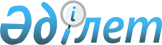 Об утверждении тарифов на медицинские услуги, предоставляемые в рамках гарантированного объема бесплатной медицинской помощи и в системе обязательного социального медицинского страхованияПриказ и.о. Министра здравоохранения Республики Казахстан от 30 октября 2020 года № ҚР ДСМ-170/2020. Зарегистрирован в Министерстве юстиции Республики Казахстан 30 октября 2020 года № 21550.
      В соответствии с подпунктом 65) статьи 7 Кодекса Республики Казахстан от 7 июля 2020 года "О здоровье народа и системе здравоохранения" ПРИКАЗЫВАЮ:
      1. Утвердить:
      1) тарифы на медицинские услуги в рамках гарантированного объема бесплатной медицинской помощи и (или) в системе обязательного социального медицинского страхования, оплата которых осуществляется по клинико-затратным группам согласно приложению 1 к настоящему приказу;
      2) тарифы на медицинские услуги в рамках гарантированного объема бесплатной медицинской помощи и (или) в системе обязательного социального медицинского страхования, оплата которых осуществляется по клинико-затратным группам с учетом уровня сложности пролеченного случая по акушерско-гинекологическому профилю согласно приложению 2 к настоящему приказу;
      3) тарифы на медицинские услуги в рамках гарантированного объема бесплатной медицинской помощи и (или) в системе обязательного социального медицинского страхования, оплата которых осуществляется по клинико-затратным группам с учетом уровня сложности пролеченного случая по неонатологическому профилю согласно приложению 3 к настоящему приказу;
      4) тарифы на медицинские услуги в рамках гарантированного объема бесплатной медицинской помощи и (или) в системе обязательного социального медицинского страхования, оплата которых осуществляется республиканским медицинским организациям, оказывающим специализированную медицинскую помощь в стационарных условиях, за пролеченный случай по расчетной средней стоимости согласно приложению 4 к настоящему приказу;
      5) тарифы на медицинские услуги в рамках гарантированного объема бесплатной медицинской помощи и (или) в системе обязательного социального медицинского страхования, оплата которых осуществляется медицинским организациям, оказывающим специализированную медицинскую помощь в стационарных условиях, за один койко-день согласно приложению 5 к настоящему приказу;
      6) тарифы на медицинские услуги в рамках гарантированного объема бесплатной медицинской помощи, оплата которых осуществляется для лечения детей с онкологическими заболеваниями по медико-экономическим тарифам согласно приложению 6 к настоящему приказу;
      7) тарифы на медицинские услуги в рамках гарантированного объема бесплатной медицинской помощи и (или) в системе обязательного социального медицинского страхования согласно приложению 7 к настоящему приказу;
      8) тарифы на медицинские услуги в рамках гарантированного объема бесплатной медицинской помощи и (или) в системе обязательного социального медицинского страхования, оплата которых осуществляется при оказании первичной медико-санитарной помощи, согласно приложению 8 к настоящему приказу;
      9) комплексный тариф на медицинские услуги в рамках гарантированного объема бесплатной медицинской помощи, оплата которых осуществляется на одного онкологического больного в месяц, зарегистрированного в электронном регистре онкологических больных, за исключением больных со злокачественными новообразованиями лимфоидной и кроветворной ткани для областных, региональных, городских онкологических организаций и онкологических отделений многопрофильных клиник, оказывающих медицинскую помощь онкологическим больным согласно приложению 9 к настоящему приказу;
      10) тарифы на медицинские услуги в рамках гарантированного объема бесплатной медицинской помощи, оплата которых осуществляется для проведения исследований компонентов крови и услуг в области иммунологического типирования тканей (HLA-исследования), референс-исследований в службе крови, выделения гемопоэтических стволовых клеток из плацентарной крови и для производства компонентов донорской крови согласно приложению 10 к настоящему приказу;
      11) тарифы на медицинские услуги в рамках гарантированного объема бесплатной медицинской помощи, оплата которых осуществляется передвижным медицинским комплексам согласно приложению 11 к настоящему приказу;
      12) комплексный тариф на медицинские услуги, в рамках гарантированного объема бесплатной медицинской помощи, оплата которых осуществляется на одного больного центров психического здоровья в месяц, зарегистрированного в Регистрах психических и наркологических больных согласно приложению 12 к настоящему приказу;
      13) тарифы на медицинские услуги в рамках гарантированного объема бесплатной медицинской помощи и (или) в системе обязательного социального медицинского страхования, оплата которых осуществляется на одно лицо, зараженное ВИЧ-инфекцией, на одно лицо из ключевых групп населения, обратившееся в дружественный кабинет и на обследование населения на ВИЧ-инфекцию согласно приложению 13 к настоящему приказу;
      14) комплексный тариф на медицинские услуги в рамках гарантированного объема бесплатной медицинской помощи, оплата которых осуществляется на одного больного туберкулезом в месяц, зарегистрированного в Национальном регистре больных туберкулезом согласно приложению 14 к настоящему приказу;
      15) тарифы на медицинские услуги в системе обязательного социального медицинского страхования, оплата которых осуществляется по медицинской реабилитации за койко-день согласно приложению 15 к настоящему приказу;
      16) подушевой норматив скорой медицинской помощи и медицинской помощи с привлечением квалифицированных специалистов, оказываемой санитарным автотранспортом, на одного прикрепленного человека для станций скорой медицинской помощи в рамках гарантированного объема бесплатной медицинской помощи согласно приложению 16 к настоящему приказу;
      17) тарифы на медицинские услуги в рамках гарантированного объема бесплатной медицинской помощи, оплата которых осуществляется по паллиативной медицинской помощи за один койко-день согласно приложению 17 к настоящему приказу;
      18) тарифы на медицинские услуги в рамках гарантированного объема бесплатной медицинской помощи, оплата которых осуществляется станциям скорой (экстренной) медицинской помощи за один вызов согласно приложению 18 к настоящему приказу;
      19) тарифы на медицинские услуги в рамках гарантированного объема бесплатной медицинской помощи, оплата которых осуществляется за один выезд мобильной бригады паллиативной медицинской помощи согласно приложению 19 к настоящему приказу;
      20) тарифы на медицинские услуги в рамках гарантированного объема бесплатной медицинской помощи и (или) в системе обязательного социального медицинского страхования, оплата которых осуществляется по клинико-затратным группам для приемных отделений медицинских организаций, оказывающих медицинскую помощь в стационарных условиях согласно приложению 20 к настоящему приказу;
      21) тарифы на медицинские услуги в рамках гарантированного объема бесплатной медицинской помощи и (или) в системе обязательного социального медицинского страхования, оплата которых осуществляется медицинским и немедицинским организациям связанной с пандемией коронавируса COVID-19, согласно приложению 21 к настоящему приказу.
      Сноска. Пункт 1 - в редакции приказа Министра здравоохранения РК от 10.02.2021 № ҚР ДСМ-17 (вводится в действие по истечении десяти календарных дней после дня его первого официального опубликования).


      2. Признать утратившим силу некоторые приказы в области здравоохранения согласно приложению 23 к настоящему приказу.
      3. Департаменту координации обязательного социального медицинского страхования Министерства здравоохранения Республики Казахстан в установленном законодательством Республики Казахстан порядке обеспечить:
      1) государственную регистрацию настоящего приказа в Министерстве юстиции Республики Казахстан;
      2) размещение настоящего приказа на интернет-ресурсе Министерства здравоохранения Республики Казахстан после его официального опубликования;
      3) в течение десяти рабочих дней после государственной регистрации настоящего приказа представление в Юридический департамент Министерства здравоохранения Республики Казахстан сведений об исполнении мероприятий, предусмотренных подпунктами 1) и 2) настоящего пункта.
      4. Контроль за исполнением настоящего приказа возложить на первого вице-министра здравоохранения Республики Казахстан Шоранова М.Е.
      5. Настоящий приказ вводится в действие по истечении десяти календарных дней после дня его первого официального опубликования и распространяется на правоотношения, возникшие с 1 октября 2020 года.  Тарифы на медицинские услуги в рамках гарантированного объема бесплатной медицинской помощи и (или) в системе обязательного социального медицинского страхования, оплата которых осуществляется по клинико-затратным группам
      Сноска. Тарифы - в редакции приказа Министра здравоохранения РК от 07.09.2021 № ҚР ДСМ -97 (вводится в действие по истечении десяти календарных дней после дня его первого официального опубликования).
      Примечание: 
      Тариф за один пролеченный случай по клинико-затратным группам (далее – Тарифы по КЗГ) для субъектов здравоохранения, оказывающих специализированную медицинскую помощь в стационарных и стационарозамещающих условиях, определяется: 
      при оказании медицинской помощи в стационарных условиях тариф за один пролеченный случай по КЗГ с учетом коэффициентов затратоемкости каждого вида КЗГ, базовой ставки, которая составляет 133 885,23 тенге и следующих поправочных коэффициентов согласно Правил и методики формирования тарифов на медицинские услуги, оказываемые в рамках гарантированного объема бесплатной медицинской помощи и (или) в системе обязательного социального медицинского страхования, утвержденных приказом Министра здравоохранения Республики Казахстан от 21 декабря 2020 года №ҚР ДСМ-309/2020 (зарегистрирован в Реестре государственной регистрации нормативных правовых актов под № 21550):
      коэффициент учета надбавок за работу в сельской местности к настоящим Тарифам по КЗГ на медицинские услуги при оказании специализированной медицинской помощи в стационарных и стационарозамещающих условиях, оплата за которые осуществляется по клинико-затратным группам в рамках гарантированного объема бесплатной медицинской помощи и (или) в системе обязательного социального медицинского страхования – 1,1298;
      при оказании медицинской помощи в условиях стационара на дому тариф за один пролеченный случай по КЗГ составляет 1/6 от стоимости КЗГ от тарифа за один пролеченный случай при оказании медицинской помощи в стационарных условиях.
      Коэффициенты учета продолжительности отопительного сезона согласно приложению 1 к настоящим Тарифам по КЗГ;
      Экологические коэффициенты согласно приложению 2 к настоящим Тарифам по КЗГ;
      Тариф для медицинских организаций, имеющих свидетельство о прохождении аккредитации по стандартам Международной объединенной комиссии (JCI, США) согласно приложению 3 к настоящим Тарифам по КЗГ;
      Тарифы для возмещения затрат научных организаций в области здравоохранения с целью оказания организационно-методической помощи региональным медицинским организациям согласно приложению 4 к настоящим Тарифам по КЗГ;
      Поправочный коэффициент для медицинских организаций, оказывающих медицинские услуги гражданам Республики Казахстан, проживающим в городе Байконыр, поселках Торетам и Акай согласно приложению 5 к настоящим Тарифам по КЗГ;
      Академический поправочный коэффициент, к настоящим тарифам по КЗГ на медицинские услуги, оказываемые субъектами здравоохранения – 1,0518;
      Научно-инновационный поправочный коэффициент, к настоящим тарифам по КЗГ на медицинские услуги, оказываемые субъектами здравоохранения – 1,0152.
      Расшифровка аббревиатур: 
      КЗГ – клинико-затратная группа;
      ВК дет – детский весовой коэффициент;
      ВК взр – взрослый весовой коэффициент;
      МКБ 9 – международная статистическая классификация болезней и проблем, связанных со здоровьем девятого пересмотра;
      МКБ 10 – международная статистическая классификация болезней и проблем, связанных со здоровьем десятого пересмотра;
      † – основной заключительный диагноз;
      * – уточняющий заключительный диагноз. Коэффициенты учета продолжительности отопительного сезона Экологические коэффициенты Тариф для медицинских организаций, имеющих свидетельство о прохождении аккредитации по стандартам Международной объединенной комиссии (JCI, США) Тарифы для возмещения затрат научных организаций в области здравоохранения с целью оказания организационно-методической помощи региональным медицинским организациям Поправочный коэффициент для медицинских организаций, оказывающих медицинские услуги гражданам Республики Казахстан, проживающим в городе Байконыр, поселках Торетам и Акай Тарифы на медицинские услуги в рамках гарантированного объема бесплатной медицинской помощи и (или) в системе обязательного социального медицинского страхования, оплата которых осуществляется по клинико-затратным группам с учетом уровня сложности пролеченного случая по акушерско-гинекологическому профилю
      Сноска. Тарифы - в редакции приказа Министра здравоохранения РК от 07.09.2021 № ҚР ДСМ -97 (вводится в действие по истечении десяти календарных дней после дня его первого официального опубликования).
      Примечание:
      Тариф за один пролеченный случай по клинико-затратным группам (далее – Тарифы по КЗГ) для субъектов здравоохранения, оказывающих специализированную медицинскую помощь в стационарных и стационарозамещающих условиях, определяется:
      при оказании медицинской помощи в стационарных условиях тариф за один пролеченный случай по КЗГ с учетом коэффициентов затратоемкости каждого вида КЗГ, базовой ставки, которая составляет 133 885,23 тенге и следующих поправочных коэффициентов согласно Правил и методики формирования тарифов на медицинские услуги, оказываемые в рамках гарантированного объема бесплатной медицинской помощи и (или) в системе обязательного социального медицинского страхования, утвержденных приказом Министра здравоохранения Республики Казахстан от 21 декабря 2020 года № ҚР ДСМ-309/2020 "Об утверждении правил и методики формирования тарифов на медицинские услуги, оказываемые в рамках гарантированного объема бесплатной медицинской помощи и (или) в системе обязательного социального медицинского страхования" (зарегистрирован в Реестре государственной регистрации нормативных правовых актов под № 21858):
      коэффициент учета надбавок за работу в сельской местности к настоящим Тарифам по КЗГ на медицинские услуги при оказании специализированной медицинской помощи в стационарных и стационарозамещающих условиях, оплата за которые осуществляется по клинико-затратным группам в рамках гарантированного объема бесплатной медицинской помощи и (или) в системе обязательного социального медицинского страхования – 1,1298;
      при оказании медицинской помощи в условиях стационара на дому тариф за один пролеченный случай по КЗГ составляет 1/6 от стоимости КЗГ от тарифа за один пролеченный случай при оказании медицинской помощи в стационарных условиях.
      Коэффициенты учета продолжительности отопительного сезона согласно приложению 1 к настоящим Тарифам по КЗГ;
      Экологические коэффициенты согласно приложению 2 к настоящим Тарифам по КЗГ;
      Тариф для медицинских организаций, имеющих свидетельство о прохождении аккредитации по стандартам Международной объединенной комиссии (JCI, США) согласно приложению 3 к настоящим Тарифам по КЗГ;
      Тарифы для возмещения затрат научных организаций в области здравоохранения с целью оказания организационно-методической помощи региональным медицинским организациям согласно приложению 4 к настоящим Тарифам по КЗГ;
      Поправочный коэффициент для медицинских организаций, оказывающих медицинские услуги гражданам Республики Казахстан, проживающим в городе Байконыр, поселках Торетам и Акай согласно приложению 5 к настоящим Тарифам по КЗГ;
      Академический поправочный коэффициент к настоящим тарифам по КЗГ на медицинские услуги, оказываемые субъектами здравоохранения – 1,0518;
      Научно-инновационный поправочный коэффициент к настоящим тарифам по КЗГ на медицинские услуги, оказываемые субъектами здравоохранения – 1,0152.
      Расшифровка аббревиатур:
      КЗГ – клинико-затратная группа;
      ВК – весовой коэффициент;
      † – основной заключительный диагноз;
      * – уточняющий заключительный диагноз. Коэффициенты учета продолжительности отопительного сезона Экологические коэффициенты Тариф для медицинских организаций, имеющих свидетельство о прохождении аккредитации по стандартам Международной объединенной комиссии (JCI, США) Тарифы для возмещения затрат республиканских научных центров/институтов с целью оказания организационно-методической помощи региональным медицинским организациям Поправочный коэффициент для медицинских организаций, оказывающих медицинские услуги гражданам Республики Казахстан, проживающим в городе Байконыр, поселках Торетам и Акай Тарифы на медицинские услуги в рамках гарантированного объема бесплатной медицинской помощи и (или) в системе обязательного социального медицинского страхования, оплата которых осуществляется по клинико-затратным группам с учетом уровня сложности пролеченного случая по неонатологическому профилю
      Сноска. Тарифы - в редакции приказа Министра здравоохранения РК от 07.09.2021 № ҚР ДСМ -97 (вводится в действие по истечении десяти календарных дней после дня его первого официального опубликования).
      Примечание:
      Тариф за один пролеченный случай по клинико-затратным группам (далее – Тарифы по КЗГ) для субъектов здравоохранения, оказывающих специализированную медицинскую помощь в стационарных и стационарозамещающих условиях, определяется:
      при оказании медицинской помощи в стационарных условиях тариф за один пролеченный случай по КЗГ с учетом коэффициентов затратоемкости каждого вида КЗГ, базовой ставки, которая составляет 133 885,23 тенге и следующих поправочных коэффициентов согласно Правил и методики формирования тарифов на медицинские услуги, оказываемые в рамках гарантированного объема бесплатной медицинской помощи и (или) в системе обязательного социального медицинского страхования, утвержденных приказом Министра здравоохранения Республики Казахстан от 21 декабря 2020 года № ҚР ДСМ-309/2020 "Об утверждении правил и методики формирования тарифов на медицинские услуги, оказываемые в рамках гарантированного объема бесплатной медицинской помощи и (или) в системе обязательного социального медицинского страхования" (зарегистрирован в Реестре государственной регистрации нормативных правовых актов под № 21858):
      коэффициент учета надбавок за работу в сельской местности к настоящим Тарифам по КЗГ на медицинские услуги при оказании специализированной медицинской помощи в стационарных и стационарозамещающих условиях, оплата за которые осуществляется по клинико-затратным группам в рамках гарантированного объема бесплатной медицинской помощи и (или) в системе обязательного социального медицинского страхования – 1,1298;
      при оказании медицинской помощи в условиях стационара на дому тариф за один пролеченный случай по КЗГ составляет 1/6 от стоимости КЗГ от тарифа за один пролеченный случай при оказании медицинской помощи в стационарных условиях.
      Коэффициенты учета продолжительности отопительного сезона согласно приложению 1 к настоящим Тарифам по КЗГ;
      Экологические коэффициенты согласно приложению 2 к настоящим Тарифам по КЗГ;
      Тариф для медицинских организаций, имеющих свидетельство о прохождении аккредитации по стандартам Международной объединенной комиссии (JCI, США) согласно приложению 3 к настоящим Тарифам по КЗГ;
      Тарифы для возмещения затрат научных организаций в области здравоохранения с целью оказания организационно-методической помощи региональным медицинским организациям согласно приложению 4 к настоящим Тарифам по КЗГ;
      Поправочный коэффициент для медицинских организаций, оказывающих медицинские услуги гражданам Республики Казахстан, проживающим в городе Байконыр, поселках Торетам и Акай согласно приложению 5 к настоящим Тарифам по КЗГ;
      Академический поправочный коэффициент, к настоящим тарифам по КЗГ на медицинские услуги, оказываемые субъектами здравоохранения – 1,0518;
      Научно-инновационный поправочный коэффициент, к настоящим тарифам по КЗГ на медицинские услуги, оказываемые субъектами здравоохранения – 1,0152.
      Расшифровка аббревиатур:
      КЗГ – клинико-затратная группа;
      ВК – весовой коэффициент;
      † – основной заключительный диагноз;
      * – уточняющий заключительный диагноз. Коэффициенты учета продолжительности отопительного сезона Экологические коэффициенты Тариф для медицинских организаций, имеющих свидетельство о прохождении аккредитации по стандартам Международной объединенной комиссии (JCI, США) Тарифы для возмещения затрат республиканских научных центров/институтов с целью оказания организационно-методической помощи региональным медицинским организациям Поправочный коэффициент для медицинских организаций, оказывающих медицинские услуги гражданам Республики Казахстан, проживающим в городе Байконыр, поселках Торетам и Акай Тарифы на медицинские услуги в рамках гарантированного объема бесплатной медицинской помощи и (или) в системе обязательного социального медицинского страхования, оплата которых осуществляется республиканским медицинским организациям, оказывающим специализированную медицинскую помощь в стационарных условиях, за пролеченный случай по расчетной средней стоимости
      Сноска. Приложение 4 – в редакции приказа Министра здравоохранения РК от 20 августа 2021 года № ҚР ДСМ-87 (вводится в действие по истечении десяти календарных дней после дня его первого официального опубликования).
      Примечание:
      Тарифы для возмещения затрат научных организаций в области здравоохранения с целью оказания организационно-методической помощи региональным медицинским организациям согласно приложению 1 к настоящим тарифам за пролеченный случай по расчетной средней стоимости;
      Академический поправочный коэффициент к настоящим тарифам за пролеченный случай по расчетной средней стоимости на медицинские услуги, оказываемые субъектами здравоохранения – 1,0518;
      Научно-инновационный поправочный коэффициент к настоящим тарифам за пролеченный случай по расчетной средней стоимости на медицинские услуги, оказываемые субъектами здравоохранения – 1,0152.
      Приложение 1
      к тарифам на медицинские услуги в рамках гарантированного объема бесплатной медицинской помощи и (или) в системе обязательного социального медицинского страхования, оплата которых осуществляется республиканским медицинским организациям, оказывающим специализированную медицинскую помощь в стационарных условиях, за пролеченный случай по расчетной средней стоимости
      Тарифы для возмещения затрат республиканских научных центров/институтов с целью оказания организационно-методической помощи региональным медицинским организациям Тарифы на медицинские услуги в рамках гарантированного объема бесплатной медицинской помощи и (или) в системе обязательного социального медицинского страхования, оплата которых осуществляется медицинским организациям, оказывающим специализированную медицинскую помощь в стационарных условиях, за один койко-день
      Сноска. Приложение 5 – в редакции приказа Министра здравоохранения РК от 20 августа 2021 года № ҚР ДСМ-87 (вводится в действие по истечении десяти календарных дней после дня его первого официального опубликования).
      Примечание:
      Тарифы для возмещения затрат научных организаций в области здравоохранения с целью оказания организационно-методической помощи региональным медицинским организациям согласно приложению 1 к настоящим тарифам за один койко-день;
      Академический поправочный коэффициент, к настоящим тарифам за один койко-день на медицинские услуги, оказываемые субъектами здравоохранения – 1,0518;
      Научно-инновационный поправочный коэффициент, к настоящим тарифам за один койко-день на медицинские услуги, оказываемые субъектами здравоохранения – 1,0152.
      Приложение 1
      к тарифам на медицинские услуги в рамках гарантированного объема бесплатной медицинской помощи и (или) в системе обязательного социального медицинского страхования, оплата которых осуществляется медицинским организациям, оказывающим специализированную медицинскую помощь в стационарных условиях, за один койко-день
      Тарифы для возмещения затрат республиканских научных центров/институтов с целью оказания организационно-методической помощи региональным медицинским организациям Тарифы на медицинские услуги в рамках гарантированного объема бесплатной медицинской помощи, оплата которых осуществляется для лечения детей с онкологическими заболеваниями по медико-экономическим тарифам
      Сноска. Приложение 6 – в редакции приказа Министра здравоохранения РК от 20 августа 2021 года № ҚР ДСМ-87 (вводится в действие по истечении десяти календарных дней после дня его первого официального опубликования).
      Примечание:
      Тариф на медицинские услуги в рамках гарантированного объема бесплатной медицинской помощи, оплата которых осуществляется для лечения детей с онкологическими заболеваниями по медико-экономическим тарифам определяется с учетом следующих поправочных коэффициентов Приложения 1 согласно Правил и методики формирования тарифов на медицинские услуги, оказываемые в рамках гарантированного объема бесплатной медицинской помощи и в системе обязательного социального медицинского страхования, утвержденных приказом Министра здравоохранения Республики Казахстан от 21 декабря 2020 года №ҚР ДСМ-309/2020 (зарегистрирован в Реестре государственной регистрации нормативных правовых актов под № 21550).
      Приложение 1
      к тарифам на медицинские услуги в рамках гарантированного объема бесплатной медицинской помощи, оплата которых осуществляется для лечения детей с онкологическими заболеваниями по медико-экономическим тарифам
      Коэффициенты учета продолжительности отопительного сезона  Тарифы на медицинские услуги в рамках гарантированного объема бесплатной медицинской помощи и (или) в системе обязательного социального медицинского страхования
      Сноска. Тарифы - в редакции приказа Министра здравоохранения РК от 07.09.2021 № ҚР ДСМ -97 (вводится в действие по истечении десяти календарных дней после дня его первого официального опубликования).
      Тариф за медицинские услуги в рамках гарантированного объема бесплатной медицинской помощи и в системе обязательного социального медицинского страхования (далее – Тарифы на медицинские услуги) определяется с учетом следующих поправочных коэффициентов согласно Правил и методики формирования тарифов на медицинские услуги, оказываемые в рамках гарантированного объема бесплатной медицинской помощи и (или) в системе обязательного социального медицинского страхования, утвержденных приказом Министра здравоохранения Республики Казахстан от 21 декабря 2020 года №ҚР ДСМ-309/2020 (зарегистрирован в Реестре государственной регистрации нормативных правовых актов под № 21550):
      Коэффициенты учета надбавки за работу в сельской местности к настоящим Тарифам на медицинские услуги – 1,1298;
      Стоимость приема и (или) консультации специалистов для проведения скрининговых осмотров организованных детей дошкольного возраста, школьников, учащихся и студентов средне-специальных и высших учебных заведений до 18 лет в детских дошкольных учреждениях и организациях образования в соответствии с Правилами проведения профилактических медицинских осмотров целевых групп населения, определяется с применением поправочного коэффициента 0,5.
      Коэффициенты учета продолжительности отопительного сезона согласно приложению 1 к настоящим Тарифам на медицинские услуги;
      Экологические коэффициенты согласно приложению 2 к настоящим Тарифам на медицинские услуги;
      Тариф для медицинских организаций, имеющих свидетельство о прохождении аккредитации по стандартам Международной объединенной комиссии (JCI, США) согласно приложению 3 к настоящим Тарифам на медицинские услуги;
      Поправочный коэффициент для медицинских организаций, оказывающих медицинские услуги гражданам Республики Казахстан, проживающим в городе Байконыр, поселках Торетам и Акай согласно приложению 4 к настоящим Тарифам на медицинские услуги. Коэффициенты учета продолжительности отопительного сезона Экологические коэффициенты Тариф для медицинских организаций, имеющих свидетельство о прохождении аккредитации по стандартам Международной объединенной комиссии (JCI, США) Поправочный коэффициент для медицинских организаций, оказывающих медицинские услуги гражданам Республики Казахстан, проживающим в городе Байконыр, поселках Торетам и Акай Тарифы на медицинские услуги в рамках гарантированного объема бесплатной медицинской помощи и (или) в системе обязательного социального медицинского страхования, оплата которых осуществляется при оказании первичной медико-санитарной помощи
      Сноска. Приложение 8 – в редакции приказа Министра здравоохранения РК от 20 августа 2021 года № ҚР ДСМ-87 (вводится в действие по истечении десяти календарных дней после дня его первого официального опубликования).
      Примечание:
      С целью обеспечения устойчивого функционирования субъектов районного значения и села в случаях малочисленности населения, высокой протяженности территории с низкой плотностью, малокомплектности и других территориальных особенностей, определенных местными исполнительными органами областей, комплексный подушевой норматив первичной медико-санитарной помощи для субъектов здравоохранения, оказывающих первичную медико-санитарную помощь городского значения и районного значения и села определяется с учетом базового комплексного подушевого норматива медицинской помощи в амбулаторных условиях на одного прикрепленного человека в месяц согласно приложению 1 к настоящим тарифам.
      Поправочные коэффициенты к базовому комплексному подушевому нормативу первичной медико-санитарной помощи на одного прикрепленного человека в месяц для субъектов первичной медико-санитарной помощи, подушевому нормативу круглосуточной неотложной медицинской помощи на одного прикрепленного человека в месяц для субъектов первичной медико-санитарной помощи и подушевому нормативу на одного школьника в месяц для субъектов первичной медико-санитарной помощи в рамках гарантированного объема бесплатной медицинской помощи и в системе обязательного социального медицинского страхования, согласно приложениям 2, 3 к настоящим тарифам на медицинские услуги при оказании первичной медико-санитарной помощи, оплата которым осуществляется в рамках гарантированного объема бесплатной медицинской помощи и в системе обязательного социального медицинского страхования.
      Приложение 1
      к тарифам на медицинские услуги в рамках гарантированного объема бесплатной медицинской помощи и (или) в системе обязательного социального медицинского страхования, оплата которых осуществляется при оказании первичной медико-санитарной помощи 
      Базовый комплексный подушевой норматив для субъектов первичной медико-санитарной помощи с целью обеспечения их устойчивого функционирования в случаях малочисленности населения, высокой протяженности территории с низкой плотностью, малокомплектности и других территориальных особенностей, определенных местными исполнительными органами областей
      Приложение 2
      к тарифы на медицинские услуги в рамках гарантированного объема бесплатной медицинской помощи и (или) в системе обязательного социального медицинского страхования, оплата которых осуществляется при оказании первичной медико-санитарной помощи 
      Поправочные коэффициенты к базовому комплексному подушевому нормативу первичной медико-санитарной помощи на одного прикрепленного человека в месяц для субъектов первичной медико-санитарной помощи, подушевому нормативу круглосуточной неотложной медицинской помощи на одного прикрепленного человека в месяц для субъектов первичной медико-санитарной помощи, подушевому нормативу на одного школьника в месяц для субъектов первичной медико-санитарной помощи и подушевому нормативу на расчетную численность городского населения, прикрепленную к субъектам первичной медико-санитарной помощи, подлежащих разукрупнению в рамках гарантированного объема бесплатной медицинской помощи и в системе обязательного социального медицинского страхования
      Примечание:
      Экологические коэффициенты применимы к районам/городам согласно законам Республики Казахстан от 30 июня 1992 года "О социальной защите граждан, пострадавших вследствие экологического бедствия в Приаралье", от 18 декабря 1992 года "О социальной защите граждан, пострадавших вследствие ядерных испытаний на Семипалатинском испытательном ядерном полигоне".
      Приложение 3
      к тарифы на медицинские услуги в рамках гарантированного объема бесплатной медицинской помощи и (или) в системе обязательного социального медицинского страхования, оплата которых осуществляется при оказании первичной медико-санитарной помощи 
      Поправочный коэффициент для медицинских организаций, оказывающих медицинские услуги гражданам Республики Казахстан, проживающим в городе Байконыр, поселках Торетам и Акай  Комплексный тариф на медицинские услуги в рамках гарантированного объема бесплатной медицинской помощи, оплата которых осуществляется на одного онкологического больного в месяц, зарегистрированного в электронном регистре онкологических больных, за исключением больных со злокачественными новообразованиями лимфоидной и кроветворной ткани для областных, региональных, городских онкологических организаций и онкологических отделений многопрофильных клиник, оказывающих медицинскую помощь онкологическим больным
      Сноска. Приложение 9 - в редакции приказа Министра здравоохранения РК от 10.02.2021 № ҚР ДСМ-17 (вводится в действие по истечении десяти календарных дней после дня его первого официального опубликования). Тарифы на медицинские услуги в рамках гарантированного объема бесплатной медицинской помощи, оплата которых осуществляется для проведения исследований компонентов крови и услуг в области иммунологического типирования тканей (HLA-исследования), референс-исследований в службе крови, выделения гемопоэтических стволовых клеток из плацентарной крови и для производства компонентов донорской крови
      Сноска. Приложение 10 - в редакции приказа Министра здравоохранения РК от 10.02.2021 № ҚР ДСМ-17 (вводится в действие по истечении десяти календарных дней после дня его первого официального опубликования).
      Примечание:
      Тариф на компоненты крови и исследования, проводимые на уровне областей и города республиканского значения и столицы (далее - тарифы на компоненты крови) определяется с учетом следующих поправочных коэффициентов:
      Экологические коэффициенты согласно приложению 1 к настоящим тарифам на компоненты крови;
      Коэффициент на содержание здания к стоимости компонентов крови, производимых организациями службы крови, согласно приложению 2 к настоящим тарифам на компоненты крови. Экологические коэффициенты Коэффициент на содержание здания  Тарифы на медицинские услуги в рамках гарантированного объема бесплатной медицинской помощи, оплата которых осуществляется передвижным медицинским комплексам
      Сноска. Приложение 11 - в редакции приказа Министра здравоохранения РК от 10.02.2021 № ҚР ДСМ-17 (вводится в действие по истечении десяти календарных дней после дня его первого официального опубликования).
      Примечание:
      Тариф на услуги передвижных медицинских комплексов на одного человека определяется с учетом экологических коэффициентов согласно приложению 1 к настоящим тарифам на услуги передвижных медицинских комплексов на одного человека. Экологические коэффициенты к тарифам на услуги передвижных медицинских комплексов на одного человека Комплексный тариф на медицинские услуги в рамках гарантированного объема бесплатной медицинской помощи, оплата которых осуществляется на одного больного центров психического здоровья в месяц, зарегистрированного в Регистрах психических и наркологических больных
      Сноска. Приложение 12 - в редакции приказа Министра здравоохранения РК от 10.02.2021 № ҚР ДСМ-17 (вводится в действие по истечении десяти календарных дней после дня его первого официального опубликования). Тарифы на медицинские услуги в рамках гарантированного объема бесплатной медицинской помощи и (или) в системе обязательного социального медицинского страхования, оплата которых осуществляется на одно лицо, зараженное ВИЧ-инфекцией, на одно лицо из ключевых групп населения, обратившееся в дружественный кабинет и на обследование населения на ВИЧ-инфекцию
      Сноска. Приложение 13 - в редакции приказа Министра здравоохранения РК от 10.02.2021 № ҚР ДСМ-17 (вводится в действие по истечении десяти календарных дней после дня его первого официального опубликования).
      Примечание:
      Поправочные коэффициенты к тарифам на медицинские услуги в рамках гарантированного объема бесплатной медицинской помощи и (или) в системе обязательного социального медицинского страхования, оплата которых осуществляется за оказание медико-социальной помощи лицам, зараженным ВИЧ-инфекцией, ключевым группам населения, обратившимся в дружественный кабинет и на обследование населения на ВИЧ-инфекцию согласно приложению к тарифам на медицинские услуги в рамках гарантированного объема бесплатной медицинской помощи и (или) в системе обязательного социального медицинского страхования, оплата которых осуществляется за оказание медико-социальной помощи лицам, зараженным ВИЧ-инфекцией, ключевым группам населения, обратившимся в дружественный кабинет и на обследование населения на ВИЧ-инфекцию Поправочные коэффициенты к тарифам на медицинские услуги в рамках гарантированного объема бесплатной медицинской помощи и (или) в системе обязательного социального медицинского страхования, оплата которых осуществляется за оказание медико-социальной помощи лицам, зараженным ВИЧ-инфекцией, ключевым группам населения, обратившимся в дружественный кабинет и обследование населения на ВИЧ-инфекцию
      Примечание:
      Экологические коэффициенты применимы к районам/городам согласно законам Республики Казахстан от 30 июня 1992 года "О социальной защите граждан, пострадавших вследствие экологического бедствия в Приаралье", от 18 декабря 1992 года "О социальной защите граждан, пострадавших вследствие ядерных испытаний на Семипалатинском испытательном ядерном полигоне". Комплексный тариф на медицинские услуги в рамках гарантированного объема бесплатной медицинской помощи, оплата которых осуществляется на одного больного туберкулезом в месяц, зарегистрированного в Национальном регистре больных туберкулезом
      Сноска. Приложение 14 - в редакции приказа Министра здравоохранения РК от 10.02.2021 № ҚР ДСМ-17 (вводится в действие по истечении десяти календарных дней после дня его первого официального опубликования). Тариф на медицинские услуги в системе обязательного социального медицинского страхования, оплата которых осуществляется по медицинской реабилитации за один койко-день
      Сноска. Приложение 15 – в редакции приказа Министра здравоохранения РК от 20 августа 2021 года № ҚР ДСМ-87 (вводится в действие по истечении десяти календарных дней после дня его первого официального опубликования).
       Примечание:
      Тариф за один койко-день по медицинской реабилитации определяется с учетом следующих поправочных коэффициентов согласно Правил и методики формирования тарифов на медицинские услуги, оказываемые в рамках гарантированного объема бесплатной медицинской помощи и (или) в системе обязательного социального медицинского страхования, утвержденных приказом Министра здравоохранения Республики Казахстан от 21 декабря 2020 года № ҚР ДСМ-309/2020 "Об утверждении правил и методики формирования тарифов на медицинские услуги, оказываемые в рамках гарантированного объема бесплатной медицинской помощи и (или) в системе обязательного социального медицинского страхования" (зарегистрирован в Реестре государственной регистрации нормативных правовых актов под № 21858):
      Коэффициент учета надбавок за работу в сельской местности к настоящему тарифу за один койко-день – 1,1298;
      Коэффициенты учета продолжительности отопительного сезона согласно приложению 1 к настоящему тарифу за один койко-день;
      Экологические коэффициенты согласно приложению 2 к настоящему тарифу за один койко-день;
      Тарифы для возмещения затрат научных организаций в области здравоохранения с целью оказания организационно-методической помощи региональным медицинским организациям согласно приложению 3 к настоящим Тарифам по медицинской реабилитации за один койко-день;
      Академический поправочный коэффициент, к настоящим тарифам по медицинской реабилитации за один койко-день на медицинские услуги, оказываемые субъектами здравоохранения – 1,0518;
      Научно-инновационный поправочный коэффициент, к настоящим тарифам по медицинской реабилитации за один койко-день на медицинские услуги, оказываемые субъектами здравоохранения – 1,0152.
      Приложение 1
      к тарифу на медицинские услуги в системе обязательного социального медицинского страхования, оплата которых осуществляется по медицинской реабилитации за один койко-день
      Коэффициенты учета продолжительности отопительного сезона
      Приложение 2
      к тарифу на медицинские услуги в системе обязательного социального медицинского страхования, оплата которых осуществляется по медицинской реабилитации за один койко-день
      Экологические коэффициенты
      Приложение 3
к тарифам на медицинские услуги в системе обязательного социального медицинского страхования, оплата которых осуществляется по медицинской реабилитации за один койко-день
      Тарифы для возмещения затрат республиканских научных центров/институтов с целью оказания организационно-методической помощи региональным медицинским организациям Подушевой норматив скорой медицинской помощи и медицинской помощи с привлечением квалифицированных специалистов, оказываемой санитарным автотранспортом, на одного прикрепленного человека для станций скорой медицинской помощи в рамках гарантированного объема бесплатной медицинской помощи
      Сноска. Приложение 16 – в редакции приказа Министра здравоохранения РК от 20 августа 2021 года № ҚР ДСМ-87 (вводится в действие по истечении десяти календарных дней после дня его первого официального опубликования).
      Примечание
      Поправочные коэффициенты к подушевому нормативу скорой медицинской помощи и медицинской помощи с привлечением квалифицированных специалистов, оказываемой санитарным автотранспортом, на одного прикрепленного человека для станций скорой медицинской помощи в рамках гарантированного объема бесплатной медицинской помощи, на одного жителя в месяц согласно приложению к подушевому нормативу скорой медицинской помощи и медицинской помощи с привлечением квалифицированных специалистов, оказываемой санитарным автотранспортом, на одного прикрепленного человека для станции скорой медицинской помощи в рамках гарантированного объема бесплатной медицинской помощи.
      Приложение 1 
к подушевому нормативу скорой 
медицинской помощи и 
медицинской помощи с 
привлечением 
квалифицированных 
специалистов, оказываемой 
санитарным автотранспортом, 
на одного прикрепленного человека для станции скорой медицинской помощи в рамках гарантированного объема бесплатной медицинской помощи
      Поправочные коэффициенты к подушевому нормативу скорой медицинской помощи и медицинской помощи с привлечением квалифицированных специалистов, оказываемой санитарным автотранспортом, на одного прикрепленного человека для станции скорой медицинской помощи в рамках гарантированного объема бесплатной медицинской помощи
      Примечание:
      *Экологические коэффициенты применимы к районам/городам согласно законам Республики Казахстан от 30 июня 1992 года "О социальной защите граждан, пострадавших вследствие экологического бедствия в Приаралье", от 18 декабря 1992 года "О социальной защите граждан, пострадавших вследствие ядерных испытаний на Семипалатинском испытательном ядерном полигоне". Тариф на медицинские услуги в рамках гарантированного объема бесплатной медицинской помощи, оплата которых осуществляется по паллиативной медицинской помощи за один койко-день
      Сноска. Приложение 17 - в редакции приказа Министра здравоохранения РК от 10.02.2021 № ҚР ДСМ-17 (вводится в действие по истечении десяти календарных дней после дня его первого официального опубликования).
      Примечание:
      Тариф за один койко-день по паллиативной медицинской помощи определяется с учетом следующих поправочных коэффициентов согласно Правил и методики формирования тарифов на медицинские услуги, оказываемые в рамках гарантированного объема бесплатной медицинской помощи и (или) в системе обязательного социального медицинского страхования, утвержденных приказом Министра здравоохранения Республики Казахстан от 21 декабря 2020 года №ҚР ДСМ-309/2020 (зарегистрирован в Реестре государственной регистрации нормативных правовых актов под № 21550):
      Коэффициент учета надбавок за работу в сельской местности к настоящему тарифу за один койко-день – 1,1298;
      Коэффициенты учета продолжительности отопительного сезона согласно приложению 1 к настоящему тарифу за один койко-день;
      Экологические коэффициенты согласно приложению 2 к настоящему тарифу за один койко-день. Коэффициенты учета продолжительности отопительного сезона Экологические коэффициенты Тариф на медицинские услуги в рамках гарантированного объема бесплатной медицинской помощи, оплата которых осуществляется станциям скорой (экстренной) медицинской помощи за один вызов
      Сноска. Приложение 18 - в редакции приказа Министра здравоохранения РК от 10.02.2021 № ҚР ДСМ-17 (вводится в действие по истечении десяти календарных дней после дня его первого официального опубликования).
      Примечание:
      Поправочные коэффициенты к тарифу за один вызов согласно приложению 1 к тарифам на медицинские услуги в рамках гарантированного объема бесплатной медицинской помощи, оплата которых осуществляется станциям скорой (экстренной) медицинской помощи за один вызов. Поправочные коэффициенты к тарифам на медицинские услуги в рамках гарантированного объема бесплатной медицинской помощи, оплата которых осуществляется станциям скорой (экстренной) медицинской помощи за один вызов Тариф на медицинские услуги в рамках гарантированного объема бесплатной медицинской помощи, оплата которых осуществляется за один выезд мобильной бригады паллиативной медицинской помощи
      Сноска. Приложение 19 - в редакции приказа Министра здравоохранения РК от 10.02.2021 № ҚР ДСМ-17 (вводится в действие по истечении десяти календарных дней после дня его первого официального опубликования).
      Примечание:
      Поправочные коэффициенты к тарифу за один выезд мобильной бригады паллиативной медицинской помощи согласно приложению 1 к тарифам на медицинские услуги в рамках гарантированного объема бесплатной медицинской помощи, оплата которых осуществляется за один выезд мобильной бригады паллиативной медицинской помощи. Поправочные коэффициенты к тарифам на медицинские услуги в рамках гарантированного объема бесплатной медицинской помощи, оплата которых осуществляется за один выезд мобильной бригады паллиативной медицинской помощи Тарифы на медицинские услуги в рамках гарантированного объема бесплатной медицинской помощи и (или) в системе обязательного социального медицинского страхования, оплата которых осуществляется по клинико-затратным группам для приемных отделений медицинских организаций, оказывающих стационарную помощь
      Сноска. Приложение 20 - в редакции приказа Министра здравоохранения РК от 10.02.2021 № ҚР ДСМ-17 (вводится в действие по истечении десяти календарных дней после дня его первого официального опубликования).
      Примечание:
      Тариф за негоспитализированного пациента для приемных отделений медицинских организаций, оказывающих медицинскую помощь в стационарных условиях, по клинико-затратным группам (далее – Тариф КЗГ) определяется с учетом коэффициентов затратоемкости каждого вида КЗГ, базовой ставки, которая составляет 133 885,23 тенге и следующих поправочных коэффициентов согласно Правил и методики формирования тарифов на медицинские услуги, оказываемые в рамках гарантированного объема бесплатной медицинской помощи и (или) в системе обязательного социального медицинского страхования, утвержденных приказом Министра здравоохранения Республики Казахстан от 21 декабря 2020 года №ҚР ДСМ-309/2020 (зарегистрирован в Реестре государственной регистрации нормативных правовых актов под № 21550):
      Коэффициент учета надбавок за работу в сельской местности к настоящим Тарифам по КЗГ на медицинские услуги при оказании специализированной медицинской помощи в стационарных и (или) стационарозамещающих, оплата за которые осуществляется по клинико-затратным группам в рамках гарантированного объема бесплатной медицинской помощи и (или) в системе обязательного социального медицинского страхования – 1,1298;
      Коэффициенты учета продолжительности отопительного сезона согласно приложению 1 к настоящим Тарифам по КЗГ;
      Экологические коэффициенты согласно приложению 2 к настоящим Тарифам по КЗГ.
      Расшифровка аббревиатур:
      КЗГ – клинико-затратная группа;
      ВК дет – детский весовой коэффициент;
      ВК взр – взрослый весовой коэффициент;
      БС – базовая ставка
      МКБ 10 – международная статистическая классификация болезней и проблем, связанных со здоровьем десятого пересмотра Коэффициенты учета продолжительности отопительного сезона Экологические коэффициенты Тарифы на медицинские услуги в рамках гарантированного объема бесплатной медицинской помощи и (или) в системе обязательного социального медицинского страхования, оплата которых осуществляется медицинским и немедицинским организациям, связанные с пандемией коронавирусной инфекции COVID-19
      Сноска. Тарифы - в редакции приказа Министра здравоохранения РК от 07.09.2021 № ҚР ДСМ -97 (вводится в действие по истечении десяти календарных дней после дня его первого официального опубликования).
      Примечание:
      Тариф за один пролеченный случай по койко-дням, за один выезд мобильной бригады ПМСП определяется с учетом следующих поправочных коэффициентов согласно Правил и методики формирования тарифов, на медицинские услуги, оказываемые в рамках гарантированного объема бесплатной медицинской помощи и (или) в системе обязательного социального медицинского страхования, утвержденных приказом Министра здравоохранения Республики Казахстан от 21 декабря 2020 года №ҚР ДСМ-309/2020 (зарегистрирован в Реестре государственной регистрации нормативных правовых актов под № 21550):
       Коэффициент учета надбавок за работу в сельской местности к настоящим Тарифам на медицинские услуги в рамках гарантированного объема бесплатной медицинской помощи и (или) в системе обязательного социального медицинского страхования, оплата которых осуществляется медицинским и немедицинским организациям, связанные с пандемией коронавирусной инфекции COVID-19 при оказании специализированной медицинской помощи в стационарных и (или) стационарозамещающих условиях– 1,1298;
      Коэффициенты учета продолжительности отопительного сезона согласно приложению 1 к настоящим Тарифам;
      Экологические коэффициенты согласно приложению 2 к настоящим Тарифам;
      Поправочный коэффициент для медицинских организаций, оказывающих медицинские услуги гражданам Республики Казахстан, проживающим в городе Байконыр, поселках Торетам и Акай согласно приложению 3 к настоящим Тарифам. Коэффициенты учета продолжительности отопительного сезона Экологические коэффициенты Поправочный коэффициент для медицинских организаций, оказывающих медицинские услуги гражданам Республики Казахстан, проживающим в городе Байконыр, поселках Торетам и Акай Тарифы на медицинские услуги в рамках гарантированного объема бесплатной медицинской помощи и (или) в системе обязательного социального медицинского страхования, оплата которых осуществляется медицинским и немедицинским организациям, связанные с пандемией коронавируса COVID-19
      Сноска. Приложение 22 исключено приказом Министра здравоохранения РК от 10.02.2021 № ҚР ДСМ-17 (вводится в действие по истечении десяти календарных дней после дня его первого официального опубликования). Перечень утративших силу некоторых приказов Министра здравоохранения Республики Казахстан
      1. Приказ Министра здравоохранения Республики Казахстан от 5 сентября 2018 года № ҚР ДСМ-10 "Об утверждении тарифов на медицинские услуги, оказываемые в рамках гарантированного объема бесплатной медицинской помощи и в системе обязательного социального медицинского страхования" (зарегистрирован в Реестре государственной регистрации нормативных правовых актов за № 17353, опубликован 12 сентября 2018 года в Эталонном контрольном банке нормативных правовых актов Республики Казахстан);
      2. Приказ Министра здравоохранения Республики Казахстан от 6 ноября 2018 года № ҚР ДСМ-31 "О внесении изменений в приказ Министра здравоохранения Республики Казахстан от 5 сентября 2018 года № ҚР ДСМ-10 "Об утверждении тарифов на медицинские услуги, оказываемые в рамках гарантированного объема бесплатной медицинской помощи и в системе обязательного социального медицинского страхования" (зарегистрирован в Реестре государственной регистрации нормативных правовых актов за № 17708, опубликован 9 ноября 2018 года в Эталонном контрольном банке нормативных правовых актов Республики Казахстан);
      3. Приказ Министра здравоохранения Республики Казахстан от 25 декабря 2018 года № ҚР ДСМ-45 "О внесении изменений в приказ Министра здравоохранения Республики Казахстан от 5 сентября 2018 года № ҚР ДСМ-10 "Об утверждении тарифов на медицинские услуги, оказываемые в рамках гарантированного объема бесплатной медицинской помощи и в системе обязательного социального медицинского страхования" (зарегистрирован в Реестре государственной регистрации нормативных правовых актов за № 18051, опубликован 3 января 2019 года в Эталонном контрольном банке нормативных правовых актов Республики Казахстан);
      4. Приказ Министра здравоохранения Республики Казахстан от 10 апреля 2019 года № ҚР ДСМ-22 "О внесении изменений и дополнений в приказ Министра здравоохранения Республики Казахстан от 5 сентября 2018 года № ҚР ДСМ-10 "Об утверждении тарифов на медицинские услуги, оказываемые в рамках гарантированного объема бесплатной медицинской помощи и в системе обязательного социального медицинского страхования" (зарегистрирован в Реестре государственной регистрации нормативных правовых актов за № 18495, опубликован 10 апреля 2019 года в Эталонном контрольном банке нормативных правовых актов Республики Казахстан);
      5. Приказ Министра здравоохранения Республики Казахстан от 28 июня 2019 года № ҚР ДСМ-98 "О внесении изменений в приказ Министра здравоохранения Республики Казахстан от 5 сентября 2018 года № ҚР ДСМ-10 "Об утверждении тарифов на медицинские услуги, оказываемые в рамках гарантированного объема бесплатной медицинской помощи и в системе обязательного социального медицинского страхования" (зарегистрирован в Реестре государственной регистрации нормативных правовых актов за № 18932, опубликован 4 июля 2019 года в Эталонном контрольном банке нормативных правовых актов Республики Казахстан);
      6. Приказ исполняющего обязанности Министра здравоохранения Республики Казахстан от 5 ноября 2019 года ҚР ДСМ-139 "О внесении изменений в приказ Министра здравоохранения Республики Казахстан от 5 сентября 2018 года № ҚР ДСМ-10 "Об утверждении тарифов на медицинские услуги, оказываемые в рамках гарантированного объема бесплатной медицинской помощи и в системе обязательного социального медицинского страхования" (зарегистрирован в Реестре государственной регистрации нормативных правовых актов за № 19554, опубликован 12 ноября 2019 года в Эталонном контрольном банке нормативных правовых актов Республики Казахстан);
      7. Пункт 2 приказа исполняющего обязанности Министра здравоохранения Республики Казахстан от 5 ноября 2019 года № ҚР ДСМ-141 "О внесении изменений в приказы Министра здравоохранения Республики Казахстан от 26 ноября 2009 года № 801 "Об утверждении Правил формирования тарифов на медицинские услуги, оказываемые в рамках гарантированного объема бесплатной медицинской помощи и в системе обязательного социального медицинского страхования и Методики формирования тарифов на медицинские услуги, оказываемые в рамках гарантированного объема бесплатной медицинской помощи и в системе обязательного социального медицинского страхования" и от 5 сентября 2018 года № ҚР ДСМ-10 "Об утверждении тарифов на медицинские услуги, оказываемые в рамках гарантированного объема бесплатной медицинской помощи и в системе обязательного социального медицинского страхования" (зарегистрирован в Реестре государственной регистрации нормативных правовых актов за № 19556, опубликован 12 ноября 2019 года в Эталонном контрольном банке нормативных правовых актов Республики Казахстан);
      8. Приказ Министра здравоохранения Республики Казахстан от 31 декабря 2019 года ҚР ДСМ-156 "О внесении изменений в приказ Министра здравоохранения Республики Казахстан от 5 сентября 2018 года № ҚР ДСМ-10 "Об утверждении тарифов на медицинские услуги, оказываемые в рамках гарантированного объема бесплатной медицинской помощи и в системе обязательного социального медицинского страхования" (зарегистрирован в Реестре государственной регистрации нормативных правовых актов за № 19811, опубликован 6 января 2020 года в Эталонном контрольном банке нормативных правовых актов Республики Казахстан);
      9. Приказ Министра здравоохранения Республики Казахстан от 17 февраля 2020 года ҚР ДСМ-10/2020 "О внесении изменений в приказ Министра здравоохранения Республики Казахстан от 5 сентября 2018 года № ҚР ДСМ-10 "Об утверждении тарифов на медицинские услуги, оказываемые в рамках гарантированного объема бесплатной медицинской помощи и в системе обязательного социального медицинского страхования" (зарегистрирован в Реестре государственной регистрации нормативных правовых актов за № 20043, опубликован 18 февраля 2020 года в Эталонном контрольном банке нормативных правовых актов Республики Казахстан);
      10. Приложение 10 к приказу Министра здравоохранения Республики Казахстан от 27 марта 2020 года ҚР ДСМ-21/2020 "О внесении изменений и дополнений в некоторые приказы в области здравоохранения" (зарегистрирован в Реестре государственной регистрации нормативных правовых актов за № 20182, опубликован 2 апреля 2020 года в Эталонном контрольном банке нормативных правовых актов Республики Казахстан);
      11. Приказ Министра здравоохранения Республики Казахстан от 2 апреля 2020 года № ҚР ДСМ-23/2020 "О внесении изменения в приказ Министра здравоохранения Республики Казахстан от 5 сентября 2018 года № ҚР ДСМ-10 "Об утверждении тарифов на медицинские услуги, оказываемые в рамках гарантированного объема бесплатной медицинской помощи и в системе обязательного социального медицинского страхования" (зарегистрирован в Реестре государственной регистрации нормативных правовых актов за № 20287, опубликован 8 апреля 2020 года в Эталонном контрольном банке нормативных правовых актов Республики Казахстан);
      12. Приказ Министра здравоохранения Республики Казахстан от 24 апреля 2020 года № ҚР ДСМ-41/2020 "О внесении изменения в приказ Министра здравоохранения Республики Казахстан от 5 сентября 2018 года № ҚР ДСМ-10 "Об утверждении тарифов на медицинские услуги, оказываемые в рамках гарантированного объема бесплатной медицинской помощи и в системе обязательного социального медицинского страхования" (зарегистрирован в Реестре государственной регистрации нормативных правовых актов за № 20484, опубликован 24 апреля 2020 года в Эталонном контрольном банке нормативных правовых актов Республики Казахстан);
      13. Приказ Министра здравоохранения Республики Казахстан от 25 мая 2020 года № ҚР ДСМ-56/2020 "О внесении изменения в приказ Министра здравоохранения Республики Казахстан от 5 сентября 2018 года № ҚР ДСМ-10 "Об утверждении тарифов на медицинские услуги, оказываемые в рамках гарантированного объема бесплатной медицинской помощи и в системе обязательного социального медицинского страхования" (зарегистрирован в Реестре государственной регистрации нормативных правовых актов за № 20724, опубликован 27 мая 2020 года в Эталонном контрольном банке нормативных правовых актов Республики Казахстан);
      14. Приказ исполняющего обязанности Министра здравоохранения Республики Казахстан от 22 июня 2020 года № ҚР ДСМ-71/2020 "О внесении изменений в приказ Министра здравоохранения Республики Казахстан от 5 сентября 2018 года № ҚР ДСМ-10 "Об утверждении тарифов на медицинские услуги, оказываемые в рамках гарантированного объема бесплатной медицинской помощи и в системе обязательного социального медицинского страхования" (зарегистрирован в Реестре государственной регистрации нормативных правовых актов за № 20894, опубликован 25 июня 2020 года в Эталонном контрольном банке нормативных правовых актов Республики Казахстан);
      15. Приказ Министра здравоохранения Республики Казахстан от 11 июля 2020 года № ҚР ДСМ-83/2020 "О внесении изменений в приказ Министра здравоохранения Республики Казахстан от 5 сентября 2018 года № ҚР ДСМ-10 "Об утверждении тарифов на медицинские услуги, оказываемые в рамках гарантированного объема бесплатной медицинской помощи и в системе обязательного социального медицинского страхования" (зарегистрирован в Реестре государственной регистрации нормативных правовых актов за № 20958, опубликован 16 июля 2020 года в Эталонном контрольном банке нормативных правовых актов Республики Казахстан);
					© 2012. РГП на ПХВ «Институт законодательства и правовой информации Республики Казахстан» Министерства юстиции Республики Казахстан
				
      Исполняющий обязанности
министра здравоохранения
Республики Казахстан                                                                   А. Ғиният
Приложение 1 к приказу
исполняющего обязанности
Министра здравоохранения
Республики Казахстан
от 30 октября 2020 года № ҚР ДСМ-170/2020
№ п/п
№ п/п
Наименование по МКБ-9/10
Наименование по МКБ-9/10
Наименование по МКБ-9/10
Код МКБ- 9/10
Код МКБ- 9/10
Код МКБ- 9/10
№ КЗГ
№ КЗГ
№ КЗГ
Стационарные условия
Стационарные условия
Стационарные условия
Стационарные условия
Стационарные условия
Стационарные условия
Стационарные условия
Стационарные условия
Стационарные условия
Стационарные условия
Стационарные условия
Стационарные условия
Стационарные условия
Стационарозамещающие условия
Стационарозамещающие условия
Стационарозамещающие условия
Стационарозамещающие условия
Стационарозамещающие условия
Стационарозамещающие условия
Стационарозамещающие условия
Стационарозамещающие условия
Стационарозамещающие условия
Стационарозамещающие условия
Стационарозамещающие условия
Стационарозамещающие условия
Стационарозамещающие условия
Стационарозамещающие условия
№ п/п
№ п/п
Наименование по МКБ-9/10
Наименование по МКБ-9/10
Наименование по МКБ-9/10
Код МКБ- 9/10
Код МКБ- 9/10
Код МКБ- 9/10
ВК дет
ВК дет
ВК дет
Тариф дет, тенге
Тариф дет, тенге
Тариф дет, тенге
ВК взр
ВК взр
ВК взр
Тариф взр, тенге
Тариф взр, тенге
Тариф взр, тенге
ВК дет
ВК дет
ВК дет
Тариф дет, тенге
Тариф дет, тенге
Тариф дет, тенге
Тариф дет, тенге
ВК взр
ВК взр
ВК взр
ВК взр
Тариф взр, тенге
Тариф взр, тенге
Тариф взр, тенге
Перечень КЗГ терапевтических случаев лечения
Перечень КЗГ терапевтических случаев лечения
Перечень КЗГ терапевтических случаев лечения
Перечень КЗГ терапевтических случаев лечения
Перечень КЗГ терапевтических случаев лечения
Перечень КЗГ терапевтических случаев лечения
Перечень КЗГ терапевтических случаев лечения
Перечень КЗГ терапевтических случаев лечения
Перечень КЗГ терапевтических случаев лечения
Перечень КЗГ терапевтических случаев лечения
Перечень КЗГ терапевтических случаев лечения
Перечень КЗГ терапевтических случаев лечения
Перечень КЗГ терапевтических случаев лечения
Перечень КЗГ терапевтических случаев лечения
Перечень КЗГ терапевтических случаев лечения
Перечень КЗГ терапевтических случаев лечения
Перечень КЗГ терапевтических случаев лечения
Перечень КЗГ терапевтических случаев лечения
Перечень КЗГ терапевтических случаев лечения
Перечень КЗГ терапевтических случаев лечения
Перечень КЗГ терапевтических случаев лечения
Перечень КЗГ терапевтических случаев лечения
Перечень КЗГ терапевтических случаев лечения
Перечень КЗГ терапевтических случаев лечения
Перечень КЗГ терапевтических случаев лечения
Перечень КЗГ терапевтических случаев лечения
Перечень КЗГ терапевтических случаев лечения
Перечень КЗГ терапевтических случаев лечения
Перечень КЗГ терапевтических случаев лечения
Перечень КЗГ терапевтических случаев лечения
Перечень КЗГ терапевтических случаев лечения
Перечень КЗГ терапевтических случаев лечения
Перечень КЗГ терапевтических случаев лечения
Перечень КЗГ терапевтических случаев лечения
Перечень КЗГ терапевтических случаев лечения
Перечень КЗГ терапевтических случаев лечения
Перечень КЗГ терапевтических случаев лечения
Перечень КЗГ терапевтических случаев лечения
1
1
Особо опасные и тяжелые инфекции
Особо опасные и тяжелые инфекции
Особо опасные и тяжелые инфекции
1
1
1
3,9114
3,9114
3,9114
3,9114
523 678,69
523 678,69
523 678,69
3,9114
3,9114
3,9114
523 678,69
523 678,69
523 678,69
1,9557
1,9557
1,9557
261 839,34
261 839,34
261 839,34
261 839,34
1,9557
1,9557
1,9557
1,9557
261 839,34
261 839,34
261 839,34
2
2
Холера, вызванная холерным вибрионом 01, биовар cholerae (холера)
Холера, вызванная холерным вибрионом 01, биовар cholerae (холера)
Холера, вызванная холерным вибрионом 01, биовар cholerae (холера)
A00.0
A00.0
A00.0
1
1
1
3,9114
3,9114
3,9114
3,9114
523 678,69
523 678,69
523 678,69
3,9114
3,9114
3,9114
523 678,69
523 678,69
523 678,69
1,9557
1,9557
1,9557
261 839,34
261 839,34
261 839,34
261 839,34
1,9557
1,9557
1,9557
1,9557
261 839,34
261 839,34
261 839,34
3
3
Холера, вызванная холерным вибрионом 01, биовар eltor (эльтор)
Холера, вызванная холерным вибрионом 01, биовар eltor (эльтор)
Холера, вызванная холерным вибрионом 01, биовар eltor (эльтор)
A00.1
A00.1
A00.1
1
1
1
3,9114
3,9114
3,9114
3,9114
523 678,69
523 678,69
523 678,69
3,9114
3,9114
3,9114
523 678,69
523 678,69
523 678,69
1,9557
1,9557
1,9557
261 839,34
261 839,34
261 839,34
261 839,34
1,9557
1,9557
1,9557
1,9557
261 839,34
261 839,34
261 839,34
4
4
Холера неуточненная
Холера неуточненная
Холера неуточненная
A00.9
A00.9
A00.9
1
1
1
3,9114
3,9114
3,9114
3,9114
523 678,69
523 678,69
523 678,69
3,9114
3,9114
3,9114
523 678,69
523 678,69
523 678,69
1,9557
1,9557
1,9557
261 839,34
261 839,34
261 839,34
261 839,34
1,9557
1,9557
1,9557
1,9557
261 839,34
261 839,34
261 839,34
5
5
Брюшной тиф
Брюшной тиф
Брюшной тиф
A01.0
A01.0
A01.0
1
1
1
3,9114
3,9114
3,9114
3,9114
523 678,69
523 678,69
523 678,69
3,9114
3,9114
3,9114
523 678,69
523 678,69
523 678,69
1,9557
1,9557
1,9557
261 839,34
261 839,34
261 839,34
261 839,34
1,9557
1,9557
1,9557
1,9557
261 839,34
261 839,34
261 839,34
6
6
Паратиф A
Паратиф A
Паратиф A
A01.1
A01.1
A01.1
1
1
1
3,9114
3,9114
3,9114
3,9114
523 678,69
523 678,69
523 678,69
3,9114
3,9114
3,9114
523 678,69
523 678,69
523 678,69
1,9557
1,9557
1,9557
261 839,34
261 839,34
261 839,34
261 839,34
1,9557
1,9557
1,9557
1,9557
261 839,34
261 839,34
261 839,34
7
7
Паратиф B
Паратиф B
Паратиф B
A01.2
A01.2
A01.2
1
1
1
3,9114
3,9114
3,9114
3,9114
523 678,69
523 678,69
523 678,69
3,9114
3,9114
3,9114
523 678,69
523 678,69
523 678,69
1,9557
1,9557
1,9557
261 839,34
261 839,34
261 839,34
261 839,34
1,9557
1,9557
1,9557
1,9557
261 839,34
261 839,34
261 839,34
8
8
Паратиф C
Паратиф C
Паратиф C
A01.3
A01.3
A01.3
1
1
1
3,9114
3,9114
3,9114
3,9114
523 678,69
523 678,69
523 678,69
3,9114
3,9114
3,9114
523 678,69
523 678,69
523 678,69
1,9557
1,9557
1,9557
261 839,34
261 839,34
261 839,34
261 839,34
1,9557
1,9557
1,9557
1,9557
261 839,34
261 839,34
261 839,34
9
9
Паратиф неуточненный
Паратиф неуточненный
Паратиф неуточненный
A01.4
A01.4
A01.4
1
1
1
3,9114
3,9114
3,9114
3,9114
523 678,69
523 678,69
523 678,69
3,9114
3,9114
3,9114
523 678,69
523 678,69
523 678,69
1,9557
1,9557
1,9557
261 839,34
261 839,34
261 839,34
261 839,34
1,9557
1,9557
1,9557
1,9557
261 839,34
261 839,34
261 839,34
10
10
Ботулизм
Ботулизм
Ботулизм
A05.1
A05.1
A05.1
1
1
1
3,9114
3,9114
3,9114
3,9114
523 678,69
523 678,69
523 678,69
3,9114
3,9114
3,9114
523 678,69
523 678,69
523 678,69
1,9557
1,9557
1,9557
261 839,34
261 839,34
261 839,34
261 839,34
1,9557
1,9557
1,9557
1,9557
261 839,34
261 839,34
261 839,34
11
11
Бубонная чума
Бубонная чума
Бубонная чума
A20.0
A20.0
A20.0
1
1
1
3,9114
3,9114
3,9114
3,9114
523 678,69
523 678,69
523 678,69
3,9114
3,9114
3,9114
523 678,69
523 678,69
523 678,69
1,9557
1,9557
1,9557
261 839,34
261 839,34
261 839,34
261 839,34
1,9557
1,9557
1,9557
1,9557
261 839,34
261 839,34
261 839,34
12
12
Целлюлярнокожная чума
Целлюлярнокожная чума
Целлюлярнокожная чума
A20.1
A20.1
A20.1
1
1
1
3,9114
3,9114
3,9114
3,9114
523 678,69
523 678,69
523 678,69
3,9114
3,9114
3,9114
523 678,69
523 678,69
523 678,69
1,9557
1,9557
1,9557
261 839,34
261 839,34
261 839,34
261 839,34
1,9557
1,9557
1,9557
1,9557
261 839,34
261 839,34
261 839,34
13
13
Легочная чума
Легочная чума
Легочная чума
A20.2
A20.2
A20.2
1
1
1
3,9114
3,9114
3,9114
3,9114
523 678,69
523 678,69
523 678,69
3,9114
3,9114
3,9114
523 678,69
523 678,69
523 678,69
1,9557
1,9557
1,9557
261 839,34
261 839,34
261 839,34
261 839,34
1,9557
1,9557
1,9557
1,9557
261 839,34
261 839,34
261 839,34
14
14
Чумной менингит
Чумной менингит
Чумной менингит
A20.3
A20.3
A20.3
1
1
1
3,9114
3,9114
3,9114
3,9114
523 678,69
523 678,69
523 678,69
3,9114
3,9114
3,9114
523 678,69
523 678,69
523 678,69
1,9557
1,9557
1,9557
261 839,34
261 839,34
261 839,34
261 839,34
1,9557
1,9557
1,9557
1,9557
261 839,34
261 839,34
261 839,34
15
15
Септическая чума
Септическая чума
Септическая чума
A20.7
A20.7
A20.7
1
1
1
3,9114
3,9114
3,9114
3,9114
523 678,69
523 678,69
523 678,69
3,9114
3,9114
3,9114
523 678,69
523 678,69
523 678,69
1,9557
1,9557
1,9557
261 839,34
261 839,34
261 839,34
261 839,34
1,9557
1,9557
1,9557
1,9557
261 839,34
261 839,34
261 839,34
16
16
Другие формы чумы
Другие формы чумы
Другие формы чумы
A20.8
A20.8
A20.8
1
1
1
3,9114
3,9114
3,9114
3,9114
523 678,69
523 678,69
523 678,69
3,9114
3,9114
3,9114
523 678,69
523 678,69
523 678,69
1,9557
1,9557
1,9557
261 839,34
261 839,34
261 839,34
261 839,34
1,9557
1,9557
1,9557
1,9557
261 839,34
261 839,34
261 839,34
17
17
Чума неуточненная
Чума неуточненная
Чума неуточненная
A20.9
A20.9
A20.9
1
1
1
3,9114
3,9114
3,9114
3,9114
523 678,69
523 678,69
523 678,69
3,9114
3,9114
3,9114
523 678,69
523 678,69
523 678,69
1,9557
1,9557
1,9557
261 839,34
261 839,34
261 839,34
261 839,34
1,9557
1,9557
1,9557
1,9557
261 839,34
261 839,34
261 839,34
18
18
Ульцерогландулярная туляремия
Ульцерогландулярная туляремия
Ульцерогландулярная туляремия
A21.0
A21.0
A21.0
1
1
1
3,9114
3,9114
3,9114
3,9114
523 678,69
523 678,69
523 678,69
3,9114
3,9114
3,9114
523 678,69
523 678,69
523 678,69
1,9557
1,9557
1,9557
261 839,34
261 839,34
261 839,34
261 839,34
1,9557
1,9557
1,9557
1,9557
261 839,34
261 839,34
261 839,34
19
19
Окулогландулярная туляремия
Окулогландулярная туляремия
Окулогландулярная туляремия
A21.1
A21.1
A21.1
1
1
1
3,9114
3,9114
3,9114
3,9114
523 678,69
523 678,69
523 678,69
3,9114
3,9114
3,9114
523 678,69
523 678,69
523 678,69
1,9557
1,9557
1,9557
261 839,34
261 839,34
261 839,34
261 839,34
1,9557
1,9557
1,9557
1,9557
261 839,34
261 839,34
261 839,34
20
20
Легочная туляремия
Легочная туляремия
Легочная туляремия
A21.2
A21.2
A21.2
1
1
1
3,9114
3,9114
3,9114
3,9114
523 678,69
523 678,69
523 678,69
3,9114
3,9114
3,9114
523 678,69
523 678,69
523 678,69
1,9557
1,9557
1,9557
261 839,34
261 839,34
261 839,34
261 839,34
1,9557
1,9557
1,9557
1,9557
261 839,34
261 839,34
261 839,34
21
21
Желудочно-кишечная туляремия
Желудочно-кишечная туляремия
Желудочно-кишечная туляремия
A21.3
A21.3
A21.3
1
1
1
3,9114
3,9114
3,9114
3,9114
523 678,69
523 678,69
523 678,69
3,9114
3,9114
3,9114
523 678,69
523 678,69
523 678,69
1,9557
1,9557
1,9557
261 839,34
261 839,34
261 839,34
261 839,34
1,9557
1,9557
1,9557
1,9557
261 839,34
261 839,34
261 839,34
22
22
Генерализованная туляремия
Генерализованная туляремия
Генерализованная туляремия
A21.7
A21.7
A21.7
1
1
1
3,9114
3,9114
3,9114
3,9114
523 678,69
523 678,69
523 678,69
3,9114
3,9114
3,9114
523 678,69
523 678,69
523 678,69
1,9557
1,9557
1,9557
261 839,34
261 839,34
261 839,34
261 839,34
1,9557
1,9557
1,9557
1,9557
261 839,34
261 839,34
261 839,34
23
23
Другие формы туляремии
Другие формы туляремии
Другие формы туляремии
A21.8
A21.8
A21.8
1
1
1
3,9114
3,9114
3,9114
3,9114
523 678,69
523 678,69
523 678,69
3,9114
3,9114
3,9114
523 678,69
523 678,69
523 678,69
1,9557
1,9557
1,9557
261 839,34
261 839,34
261 839,34
261 839,34
1,9557
1,9557
1,9557
1,9557
261 839,34
261 839,34
261 839,34
24
24
Туляремия неуточненная
Туляремия неуточненная
Туляремия неуточненная
A21.9
A21.9
A21.9
1
1
1
3,9114
3,9114
3,9114
3,9114
523 678,69
523 678,69
523 678,69
3,9114
3,9114
3,9114
523 678,69
523 678,69
523 678,69
1,9557
1,9557
1,9557
261 839,34
261 839,34
261 839,34
261 839,34
1,9557
1,9557
1,9557
1,9557
261 839,34
261 839,34
261 839,34
25
25
Кожная форма сибирской язвы
Кожная форма сибирской язвы
Кожная форма сибирской язвы
A22.0
A22.0
A22.0
1
1
1
3,9114
3,9114
3,9114
3,9114
523 678,69
523 678,69
523 678,69
3,9114
3,9114
3,9114
523 678,69
523 678,69
523 678,69
1,9557
1,9557
1,9557
261 839,34
261 839,34
261 839,34
261 839,34
1,9557
1,9557
1,9557
1,9557
261 839,34
261 839,34
261 839,34
26
26
Легочная форма сибирской язвы
Легочная форма сибирской язвы
Легочная форма сибирской язвы
A22.1
A22.1
A22.1
1
1
1
3,9114
3,9114
3,9114
3,9114
523 678,69
523 678,69
523 678,69
3,9114
3,9114
3,9114
523 678,69
523 678,69
523 678,69
1,9557
1,9557
1,9557
261 839,34
261 839,34
261 839,34
261 839,34
1,9557
1,9557
1,9557
1,9557
261 839,34
261 839,34
261 839,34
27
27
Желудочно-кишечная форма сибирской язвы
Желудочно-кишечная форма сибирской язвы
Желудочно-кишечная форма сибирской язвы
A22.2
A22.2
A22.2
1
1
1
3,9114
3,9114
3,9114
3,9114
523 678,69
523 678,69
523 678,69
3,9114
3,9114
3,9114
523 678,69
523 678,69
523 678,69
1,9557
1,9557
1,9557
261 839,34
261 839,34
261 839,34
261 839,34
1,9557
1,9557
1,9557
1,9557
261 839,34
261 839,34
261 839,34
28
28
Сибиреязвенная септицемия
Сибиреязвенная септицемия
Сибиреязвенная септицемия
A22.7
A22.7
A22.7
1
1
1
3,9114
3,9114
3,9114
3,9114
523 678,69
523 678,69
523 678,69
3,9114
3,9114
3,9114
523 678,69
523 678,69
523 678,69
1,9557
1,9557
1,9557
261 839,34
261 839,34
261 839,34
261 839,34
1,9557
1,9557
1,9557
1,9557
261 839,34
261 839,34
261 839,34
29
29
Другие формы сибирской язвы
Другие формы сибирской язвы
Другие формы сибирской язвы
A22.8
A22.8
A22.8
1
1
1
3,9114
3,9114
3,9114
3,9114
523 678,69
523 678,69
523 678,69
3,9114
3,9114
3,9114
523 678,69
523 678,69
523 678,69
1,9557
1,9557
1,9557
261 839,34
261 839,34
261 839,34
261 839,34
1,9557
1,9557
1,9557
1,9557
261 839,34
261 839,34
261 839,34
30
30
Сибирская язва неуточненная
Сибирская язва неуточненная
Сибирская язва неуточненная
A22.9
A22.9
A22.9
1
1
1
3,9114
3,9114
3,9114
3,9114
523 678,69
523 678,69
523 678,69
3,9114
3,9114
3,9114
523 678,69
523 678,69
523 678,69
1,9557
1,9557
1,9557
261 839,34
261 839,34
261 839,34
261 839,34
1,9557
1,9557
1,9557
1,9557
261 839,34
261 839,34
261 839,34
31
31
Сап
Сап
Сап
A24.0
A24.0
A24.0
1
1
1
3,9114
3,9114
3,9114
3,9114
523 678,69
523 678,69
523 678,69
3,9114
3,9114
3,9114
523 678,69
523 678,69
523 678,69
1,9557
1,9557
1,9557
261 839,34
261 839,34
261 839,34
261 839,34
1,9557
1,9557
1,9557
1,9557
261 839,34
261 839,34
261 839,34
32
32
Острый или молниеносный мелиоидоз
Острый или молниеносный мелиоидоз
Острый или молниеносный мелиоидоз
A24.1
A24.1
A24.1
1
1
1
3,9114
3,9114
3,9114
3,9114
523 678,69
523 678,69
523 678,69
3,9114
3,9114
3,9114
523 678,69
523 678,69
523 678,69
1,9557
1,9557
1,9557
261 839,34
261 839,34
261 839,34
261 839,34
1,9557
1,9557
1,9557
1,9557
261 839,34
261 839,34
261 839,34
33
33
Подострый и хронический мелиоидоз
Подострый и хронический мелиоидоз
Подострый и хронический мелиоидоз
A24.2
A24.2
A24.2
1
1
1
3,9114
3,9114
3,9114
3,9114
523 678,69
523 678,69
523 678,69
3,9114
3,9114
3,9114
523 678,69
523 678,69
523 678,69
1,9557
1,9557
1,9557
261 839,34
261 839,34
261 839,34
261 839,34
1,9557
1,9557
1,9557
1,9557
261 839,34
261 839,34
261 839,34
34
34
Другой уточненный мелиоидоз
Другой уточненный мелиоидоз
Другой уточненный мелиоидоз
A24.3
A24.3
A24.3
1
1
1
3,9114
3,9114
3,9114
3,9114
523 678,69
523 678,69
523 678,69
3,9114
3,9114
3,9114
523 678,69
523 678,69
523 678,69
1,9557
1,9557
1,9557
261 839,34
261 839,34
261 839,34
261 839,34
1,9557
1,9557
1,9557
1,9557
261 839,34
261 839,34
261 839,34
35
35
Недифференцированная лепра
Недифференцированная лепра
Недифференцированная лепра
A30.0
A30.0
A30.0
1
1
1
3,9114
3,9114
3,9114
3,9114
523 678,69
523 678,69
523 678,69
3,9114
3,9114
3,9114
523 678,69
523 678,69
523 678,69
1,9557
1,9557
1,9557
261 839,34
261 839,34
261 839,34
261 839,34
1,9557
1,9557
1,9557
1,9557
261 839,34
261 839,34
261 839,34
36
36
Туберкулоидная лепра
Туберкулоидная лепра
Туберкулоидная лепра
A30.1
A30.1
A30.1
1
1
1
3,9114
3,9114
3,9114
3,9114
523 678,69
523 678,69
523 678,69
3,9114
3,9114
3,9114
523 678,69
523 678,69
523 678,69
1,9557
1,9557
1,9557
261 839,34
261 839,34
261 839,34
261 839,34
1,9557
1,9557
1,9557
1,9557
261 839,34
261 839,34
261 839,34
37
37
Пограничная туберкулоидная лепра
Пограничная туберкулоидная лепра
Пограничная туберкулоидная лепра
A30.2
A30.2
A30.2
1
1
1
3,9114
3,9114
3,9114
3,9114
523 678,69
523 678,69
523 678,69
3,9114
3,9114
3,9114
523 678,69
523 678,69
523 678,69
1,9557
1,9557
1,9557
261 839,34
261 839,34
261 839,34
261 839,34
1,9557
1,9557
1,9557
1,9557
261 839,34
261 839,34
261 839,34
38
38
Пограничная лепра
Пограничная лепра
Пограничная лепра
A30.3
A30.3
A30.3
1
1
1
3,9114
3,9114
3,9114
3,9114
523 678,69
523 678,69
523 678,69
3,9114
3,9114
3,9114
523 678,69
523 678,69
523 678,69
1,9557
1,9557
1,9557
261 839,34
261 839,34
261 839,34
261 839,34
1,9557
1,9557
1,9557
1,9557
261 839,34
261 839,34
261 839,34
39
39
Пограничная лепроматозная лепра
Пограничная лепроматозная лепра
Пограничная лепроматозная лепра
A30.4
A30.4
A30.4
1
1
1
3,9114
3,9114
3,9114
3,9114
523 678,69
523 678,69
523 678,69
3,9114
3,9114
3,9114
523 678,69
523 678,69
523 678,69
1,9557
1,9557
1,9557
261 839,34
261 839,34
261 839,34
261 839,34
1,9557
1,9557
1,9557
1,9557
261 839,34
261 839,34
261 839,34
40
40
Лепроматозная лепра
Лепроматозная лепра
Лепроматозная лепра
A30.5
A30.5
A30.5
1
1
1
3,9114
3,9114
3,9114
3,9114
523 678,69
523 678,69
523 678,69
3,9114
3,9114
3,9114
523 678,69
523 678,69
523 678,69
1,9557
1,9557
1,9557
261 839,34
261 839,34
261 839,34
261 839,34
1,9557
1,9557
1,9557
1,9557
261 839,34
261 839,34
261 839,34
41
41
Другие формы лепры
Другие формы лепры
Другие формы лепры
A30.8
A30.8
A30.8
1
1
1
3,9114
3,9114
3,9114
3,9114
523 678,69
523 678,69
523 678,69
3,9114
3,9114
3,9114
523 678,69
523 678,69
523 678,69
1,9557
1,9557
1,9557
261 839,34
261 839,34
261 839,34
261 839,34
1,9557
1,9557
1,9557
1,9557
261 839,34
261 839,34
261 839,34
42
42
Лепра неуточненная
Лепра неуточненная
Лепра неуточненная
A30.9
A30.9
A30.9
1
1
1
3,9114
3,9114
3,9114
3,9114
523 678,69
523 678,69
523 678,69
3,9114
3,9114
3,9114
523 678,69
523 678,69
523 678,69
1,9557
1,9557
1,9557
261 839,34
261 839,34
261 839,34
261 839,34
1,9557
1,9557
1,9557
1,9557
261 839,34
261 839,34
261 839,34
43
43
Столбняк новорожденного
Столбняк новорожденного
Столбняк новорожденного
A33
A33
A33
1
1
1
3,9114
3,9114
3,9114
3,9114
523 678,69
523 678,69
523 678,69
3,9114
3,9114
3,9114
523 678,69
523 678,69
523 678,69
1,9557
1,9557
1,9557
261 839,34
261 839,34
261 839,34
261 839,34
1,9557
1,9557
1,9557
1,9557
261 839,34
261 839,34
261 839,34
44
44
Акушерский столбняк
Акушерский столбняк
Акушерский столбняк
A34
A34
A34
1
1
1
3,9114
3,9114
3,9114
3,9114
523 678,69
523 678,69
523 678,69
3,9114
3,9114
3,9114
523 678,69
523 678,69
523 678,69
1,9557
1,9557
1,9557
261 839,34
261 839,34
261 839,34
261 839,34
1,9557
1,9557
1,9557
1,9557
261 839,34
261 839,34
261 839,34
45
45
Другие формы столбняка
Другие формы столбняка
Другие формы столбняка
A35
A35
A35
1
1
1
3,9114
3,9114
3,9114
3,9114
523 678,69
523 678,69
523 678,69
3,9114
3,9114
3,9114
523 678,69
523 678,69
523 678,69
1,9557
1,9557
1,9557
261 839,34
261 839,34
261 839,34
261 839,34
1,9557
1,9557
1,9557
1,9557
261 839,34
261 839,34
261 839,34
46
46
Дифтерия глотки
Дифтерия глотки
Дифтерия глотки
A36.0
A36.0
A36.0
1
1
1
3,9114
3,9114
3,9114
3,9114
523 678,69
523 678,69
523 678,69
3,9114
3,9114
3,9114
523 678,69
523 678,69
523 678,69
1,9557
1,9557
1,9557
261 839,34
261 839,34
261 839,34
261 839,34
1,9557
1,9557
1,9557
1,9557
261 839,34
261 839,34
261 839,34
47
47
Дифтерия носоглотки
Дифтерия носоглотки
Дифтерия носоглотки
A36.1
A36.1
A36.1
1
1
1
3,9114
3,9114
3,9114
3,9114
523 678,69
523 678,69
523 678,69
3,9114
3,9114
3,9114
523 678,69
523 678,69
523 678,69
1,9557
1,9557
1,9557
261 839,34
261 839,34
261 839,34
261 839,34
1,9557
1,9557
1,9557
1,9557
261 839,34
261 839,34
261 839,34
48
48
Дифтерия гортани
Дифтерия гортани
Дифтерия гортани
A36.2
A36.2
A36.2
1
1
1
3,9114
3,9114
3,9114
3,9114
523 678,69
523 678,69
523 678,69
3,9114
3,9114
3,9114
523 678,69
523 678,69
523 678,69
1,9557
1,9557
1,9557
261 839,34
261 839,34
261 839,34
261 839,34
1,9557
1,9557
1,9557
1,9557
261 839,34
261 839,34
261 839,34
49
49
Дифтерия кожи
Дифтерия кожи
Дифтерия кожи
A36.3
A36.3
A36.3
1
1
1
3,9114
3,9114
3,9114
3,9114
523 678,69
523 678,69
523 678,69
3,9114
3,9114
3,9114
523 678,69
523 678,69
523 678,69
1,9557
1,9557
1,9557
261 839,34
261 839,34
261 839,34
261 839,34
1,9557
1,9557
1,9557
1,9557
261 839,34
261 839,34
261 839,34
50
50
Другая дифтерия (H13.1*, I41.0*, G63.0*)
Другая дифтерия (H13.1*, I41.0*, G63.0*)
Другая дифтерия (H13.1*, I41.0*, G63.0*)
A36.8
A36.8
A36.8
1
1
1
3,9114
3,9114
3,9114
3,9114
523 678,69
523 678,69
523 678,69
3,9114
3,9114
3,9114
523 678,69
523 678,69
523 678,69
1,9557
1,9557
1,9557
261 839,34
261 839,34
261 839,34
261 839,34
1,9557
1,9557
1,9557
1,9557
261 839,34
261 839,34
261 839,34
51
51
Дифтерия неуточненная
Дифтерия неуточненная
Дифтерия неуточненная
A36.9
A36.9
A36.9
1
1
1
3,9114
3,9114
3,9114
3,9114
523 678,69
523 678,69
523 678,69
3,9114
3,9114
3,9114
523 678,69
523 678,69
523 678,69
1,9557
1,9557
1,9557
261 839,34
261 839,34
261 839,34
261 839,34
1,9557
1,9557
1,9557
1,9557
261 839,34
261 839,34
261 839,34
52
52
Менингококковый менингит (G01*)
Менингококковый менингит (G01*)
Менингококковый менингит (G01*)
A39.0†
A39.0†
A39.0†
1
1
1
3,9114
3,9114
3,9114
3,9114
523 678,69
523 678,69
523 678,69
3,9114
3,9114
3,9114
523 678,69
523 678,69
523 678,69
1,9557
1,9557
1,9557
261 839,34
261 839,34
261 839,34
261 839,34
1,9557
1,9557
1,9557
1,9557
261 839,34
261 839,34
261 839,34
53
53
Синдром Уотерхауса-Фридериксена (E35.1*)
Синдром Уотерхауса-Фридериксена (E35.1*)
Синдром Уотерхауса-Фридериксена (E35.1*)
A39.1†
A39.1†
A39.1†
1
1
1
3,9114
3,9114
3,9114
3,9114
523 678,69
523 678,69
523 678,69
3,9114
3,9114
3,9114
523 678,69
523 678,69
523 678,69
1,9557
1,9557
1,9557
261 839,34
261 839,34
261 839,34
261 839,34
1,9557
1,9557
1,9557
1,9557
261 839,34
261 839,34
261 839,34
54
54
Острая менингококкемия
Острая менингококкемия
Острая менингококкемия
A39.2
A39.2
A39.2
1
1
1
3,9114
3,9114
3,9114
3,9114
523 678,69
523 678,69
523 678,69
3,9114
3,9114
3,9114
523 678,69
523 678,69
523 678,69
1,9557
1,9557
1,9557
261 839,34
261 839,34
261 839,34
261 839,34
1,9557
1,9557
1,9557
1,9557
261 839,34
261 839,34
261 839,34
55
55
Хроническая менингококкемия
Хроническая менингококкемия
Хроническая менингококкемия
A39.3
A39.3
A39.3
1
1
1
3,9114
3,9114
3,9114
3,9114
523 678,69
523 678,69
523 678,69
3,9114
3,9114
3,9114
523 678,69
523 678,69
523 678,69
1,9557
1,9557
1,9557
261 839,34
261 839,34
261 839,34
261 839,34
1,9557
1,9557
1,9557
1,9557
261 839,34
261 839,34
261 839,34
56
56
Менингококкемия неуточненная
Менингококкемия неуточненная
Менингококкемия неуточненная
A39.4
A39.4
A39.4
1
1
1
3,9114
3,9114
3,9114
3,9114
523 678,69
523 678,69
523 678,69
3,9114
3,9114
3,9114
523 678,69
523 678,69
523 678,69
1,9557
1,9557
1,9557
261 839,34
261 839,34
261 839,34
261 839,34
1,9557
1,9557
1,9557
1,9557
261 839,34
261 839,34
261 839,34
57
57
Менингококковая болезнь сердца
Менингококковая болезнь сердца
Менингококковая болезнь сердца
A39.5†
A39.5†
A39.5†
1
1
1
3,9114
3,9114
3,9114
3,9114
523 678,69
523 678,69
523 678,69
3,9114
3,9114
3,9114
523 678,69
523 678,69
523 678,69
1,9557
1,9557
1,9557
261 839,34
261 839,34
261 839,34
261 839,34
1,9557
1,9557
1,9557
1,9557
261 839,34
261 839,34
261 839,34
58
58
Другие менингококковые инфекции (M01.0*, H13.1*, G05.0*, H48.1*, M03.0*)
Другие менингококковые инфекции (M01.0*, H13.1*, G05.0*, H48.1*, M03.0*)
Другие менингококковые инфекции (M01.0*, H13.1*, G05.0*, H48.1*, M03.0*)
A39.8†
A39.8†
A39.8†
1
1
1
3,9114
3,9114
3,9114
3,9114
523 678,69
523 678,69
523 678,69
3,9114
3,9114
3,9114
523 678,69
523 678,69
523 678,69
1,9557
1,9557
1,9557
261 839,34
261 839,34
261 839,34
261 839,34
1,9557
1,9557
1,9557
1,9557
261 839,34
261 839,34
261 839,34
59
59
Менингококковая инфекция неуточненная
Менингококковая инфекция неуточненная
Менингококковая инфекция неуточненная
A39.9
A39.9
A39.9
1
1
1
3,9114
3,9114
3,9114
3,9114
523 678,69
523 678,69
523 678,69
3,9114
3,9114
3,9114
523 678,69
523 678,69
523 678,69
1,9557
1,9557
1,9557
261 839,34
261 839,34
261 839,34
261 839,34
1,9557
1,9557
1,9557
1,9557
261 839,34
261 839,34
261 839,34
60
60
Септицемия, вызванная стрептококком группы А
Септицемия, вызванная стрептококком группы А
Септицемия, вызванная стрептококком группы А
A40.0
A40.0
A40.0
1
1
1
3,9114
3,9114
3,9114
3,9114
523 678,69
523 678,69
523 678,69
3,9114
3,9114
3,9114
523 678,69
523 678,69
523 678,69
1,9557
1,9557
1,9557
261 839,34
261 839,34
261 839,34
261 839,34
1,9557
1,9557
1,9557
1,9557
261 839,34
261 839,34
261 839,34
61
61
Септицемия, вызванная стрептококком группы В
Септицемия, вызванная стрептококком группы В
Септицемия, вызванная стрептококком группы В
A40.1
A40.1
A40.1
1
1
1
3,9114
3,9114
3,9114
3,9114
523 678,69
523 678,69
523 678,69
3,9114
3,9114
3,9114
523 678,69
523 678,69
523 678,69
1,9557
1,9557
1,9557
261 839,34
261 839,34
261 839,34
261 839,34
1,9557
1,9557
1,9557
1,9557
261 839,34
261 839,34
261 839,34
62
62
Септицемия, вызванная стрептококком группы D
Септицемия, вызванная стрептококком группы D
Септицемия, вызванная стрептококком группы D
A40.2
A40.2
A40.2
1
1
1
3,9114
3,9114
3,9114
3,9114
523 678,69
523 678,69
523 678,69
3,9114
3,9114
3,9114
523 678,69
523 678,69
523 678,69
1,9557
1,9557
1,9557
261 839,34
261 839,34
261 839,34
261 839,34
1,9557
1,9557
1,9557
1,9557
261 839,34
261 839,34
261 839,34
63
63
Септицемия, вызванная Streptococcus pneumonie (стрептококкус пневмониа)
Септицемия, вызванная Streptococcus pneumonie (стрептококкус пневмониа)
Септицемия, вызванная Streptococcus pneumonie (стрептококкус пневмониа)
A40.3
A40.3
A40.3
1
1
1
3,9114
3,9114
3,9114
3,9114
523 678,69
523 678,69
523 678,69
3,9114
3,9114
3,9114
523 678,69
523 678,69
523 678,69
1,9557
1,9557
1,9557
261 839,34
261 839,34
261 839,34
261 839,34
1,9557
1,9557
1,9557
1,9557
261 839,34
261 839,34
261 839,34
64
64
Другие стрептококковые септицемии
Другие стрептококковые септицемии
Другие стрептококковые септицемии
A40.8
A40.8
A40.8
1
1
1
3,9114
3,9114
3,9114
3,9114
523 678,69
523 678,69
523 678,69
3,9114
3,9114
3,9114
523 678,69
523 678,69
523 678,69
1,9557
1,9557
1,9557
261 839,34
261 839,34
261 839,34
261 839,34
1,9557
1,9557
1,9557
1,9557
261 839,34
261 839,34
261 839,34
65
65
Стрептококковая септицемия неуточненная
Стрептококковая септицемия неуточненная
Стрептококковая септицемия неуточненная
A40.9
A40.9
A40.9
1
1
1
3,9114
3,9114
3,9114
3,9114
523 678,69
523 678,69
523 678,69
3,9114
3,9114
3,9114
523 678,69
523 678,69
523 678,69
1,9557
1,9557
1,9557
261 839,34
261 839,34
261 839,34
261 839,34
1,9557
1,9557
1,9557
1,9557
261 839,34
261 839,34
261 839,34
66
66
Вшивая возвратная лихорадка
Вшивая возвратная лихорадка
Вшивая возвратная лихорадка
A68.0
A68.0
A68.0
1
1
1
3,9114
3,9114
3,9114
3,9114
523 678,69
523 678,69
523 678,69
3,9114
3,9114
3,9114
523 678,69
523 678,69
523 678,69
1,9557
1,9557
1,9557
261 839,34
261 839,34
261 839,34
261 839,34
1,9557
1,9557
1,9557
1,9557
261 839,34
261 839,34
261 839,34
67
67
Эпидемический возвратный тиф
Эпидемический возвратный тиф
Эпидемический возвратный тиф
A68.1
A68.1
A68.1
1
1
1
3,9114
3,9114
3,9114
3,9114
523 678,69
523 678,69
523 678,69
3,9114
3,9114
3,9114
523 678,69
523 678,69
523 678,69
1,9557
1,9557
1,9557
261 839,34
261 839,34
261 839,34
261 839,34
1,9557
1,9557
1,9557
1,9557
261 839,34
261 839,34
261 839,34
68
68
Возвратная лихорадка неуточненная
Возвратная лихорадка неуточненная
Возвратная лихорадка неуточненная
A68.9
A68.9
A68.9
1
1
1
3,9114
3,9114
3,9114
3,9114
523 678,69
523 678,69
523 678,69
3,9114
3,9114
3,9114
523 678,69
523 678,69
523 678,69
1,9557
1,9557
1,9557
261 839,34
261 839,34
261 839,34
261 839,34
1,9557
1,9557
1,9557
1,9557
261 839,34
261 839,34
261 839,34
69
69
Эпидемический вшивый тиф, вызываемый Rickettsia prowazekii (рикетсия Провачека)
Эпидемический вшивый тиф, вызываемый Rickettsia prowazekii (рикетсия Провачека)
Эпидемический вшивый тиф, вызываемый Rickettsia prowazekii (рикетсия Провачека)
A75.0
A75.0
A75.0
1
1
1
3,9114
3,9114
3,9114
3,9114
523 678,69
523 678,69
523 678,69
3,9114
3,9114
3,9114
523 678,69
523 678,69
523 678,69
1,9557
1,9557
1,9557
261 839,34
261 839,34
261 839,34
261 839,34
1,9557
1,9557
1,9557
1,9557
261 839,34
261 839,34
261 839,34
70
70
Рецидивирующий тиф [болезнь Брилла]
Рецидивирующий тиф [болезнь Брилла]
Рецидивирующий тиф [болезнь Брилла]
A75.1
A75.1
A75.1
1
1
1
3,9114
3,9114
3,9114
3,9114
523 678,69
523 678,69
523 678,69
3,9114
3,9114
3,9114
523 678,69
523 678,69
523 678,69
1,9557
1,9557
1,9557
261 839,34
261 839,34
261 839,34
261 839,34
1,9557
1,9557
1,9557
1,9557
261 839,34
261 839,34
261 839,34
71
71
Тиф, вызываемый Rickettsia typhi (риккетсия тифи)
Тиф, вызываемый Rickettsia typhi (риккетсия тифи)
Тиф, вызываемый Rickettsia typhi (риккетсия тифи)
A75.2
A75.2
A75.2
1
1
1
3,9114
3,9114
3,9114
3,9114
523 678,69
523 678,69
523 678,69
3,9114
3,9114
3,9114
523 678,69
523 678,69
523 678,69
1,9557
1,9557
1,9557
261 839,34
261 839,34
261 839,34
261 839,34
1,9557
1,9557
1,9557
1,9557
261 839,34
261 839,34
261 839,34
72
72
Тиф, вызываемый Rickettsia tsutsugamushi (риккетсия цуцугамуши)
Тиф, вызываемый Rickettsia tsutsugamushi (риккетсия цуцугамуши)
Тиф, вызываемый Rickettsia tsutsugamushi (риккетсия цуцугамуши)
A75.3
A75.3
A75.3
1
1
1
3,9114
3,9114
3,9114
3,9114
523 678,69
523 678,69
523 678,69
3,9114
3,9114
3,9114
523 678,69
523 678,69
523 678,69
1,9557
1,9557
1,9557
261 839,34
261 839,34
261 839,34
261 839,34
1,9557
1,9557
1,9557
1,9557
261 839,34
261 839,34
261 839,34
73
73
Сыпной тиф неуточненный
Сыпной тиф неуточненный
Сыпной тиф неуточненный
A75.9
A75.9
A75.9
1
1
1
3,9114
3,9114
3,9114
3,9114
523 678,69
523 678,69
523 678,69
3,9114
3,9114
3,9114
523 678,69
523 678,69
523 678,69
1,9557
1,9557
1,9557
261 839,34
261 839,34
261 839,34
261 839,34
1,9557
1,9557
1,9557
1,9557
261 839,34
261 839,34
261 839,34
74
74
Лесное бешенство
Лесное бешенство
Лесное бешенство
A82.0
A82.0
A82.0
1
1
1
3,9114
3,9114
3,9114
3,9114
523 678,69
523 678,69
523 678,69
3,9114
3,9114
3,9114
523 678,69
523 678,69
523 678,69
1,9557
1,9557
1,9557
261 839,34
261 839,34
261 839,34
261 839,34
1,9557
1,9557
1,9557
1,9557
261 839,34
261 839,34
261 839,34
75
75
Городское бешенство
Городское бешенство
Городское бешенство
A82.1
A82.1
A82.1
1
1
1
3,9114
3,9114
3,9114
3,9114
523 678,69
523 678,69
523 678,69
3,9114
3,9114
3,9114
523 678,69
523 678,69
523 678,69
1,9557
1,9557
1,9557
261 839,34
261 839,34
261 839,34
261 839,34
1,9557
1,9557
1,9557
1,9557
261 839,34
261 839,34
261 839,34
76
76
Бешенство неуточненное
Бешенство неуточненное
Бешенство неуточненное
A82.9
A82.9
A82.9
1
1
1
3,9114
3,9114
3,9114
3,9114
523 678,69
523 678,69
523 678,69
3,9114
3,9114
3,9114
523 678,69
523 678,69
523 678,69
1,9557
1,9557
1,9557
261 839,34
261 839,34
261 839,34
261 839,34
1,9557
1,9557
1,9557
1,9557
261 839,34
261 839,34
261 839,34
77
77
Комариный вирусный энцефалит неуточненный
Комариный вирусный энцефалит неуточненный
Комариный вирусный энцефалит неуточненный
A83.9
A83.9
A83.9
1
1
1
3,9114
3,9114
3,9114
3,9114
523 678,69
523 678,69
523 678,69
3,9114
3,9114
3,9114
523 678,69
523 678,69
523 678,69
1,9557
1,9557
1,9557
261 839,34
261 839,34
261 839,34
261 839,34
1,9557
1,9557
1,9557
1,9557
261 839,34
261 839,34
261 839,34
78
78
Лесная желтая лихорадка
Лесная желтая лихорадка
Лесная желтая лихорадка
A95.0
A95.0
A95.0
1
1
1
3,9114
3,9114
3,9114
3,9114
523 678,69
523 678,69
523 678,69
3,9114
3,9114
3,9114
523 678,69
523 678,69
523 678,69
1,9557
1,9557
1,9557
261 839,34
261 839,34
261 839,34
261 839,34
1,9557
1,9557
1,9557
1,9557
261 839,34
261 839,34
261 839,34
79
79
Городская желтая лихорадка
Городская желтая лихорадка
Городская желтая лихорадка
A95.1
A95.1
A95.1
1
1
1
3,9114
3,9114
3,9114
3,9114
523 678,69
523 678,69
523 678,69
3,9114
3,9114
3,9114
523 678,69
523 678,69
523 678,69
1,9557
1,9557
1,9557
261 839,34
261 839,34
261 839,34
261 839,34
1,9557
1,9557
1,9557
1,9557
261 839,34
261 839,34
261 839,34
80
80
Желтая лихорадка неуточненная
Желтая лихорадка неуточненная
Желтая лихорадка неуточненная
A95.9
A95.9
A95.9
1
1
1
3,9114
3,9114
3,9114
3,9114
523 678,69
523 678,69
523 678,69
3,9114
3,9114
3,9114
523 678,69
523 678,69
523 678,69
1,9557
1,9557
1,9557
261 839,34
261 839,34
261 839,34
261 839,34
1,9557
1,9557
1,9557
1,9557
261 839,34
261 839,34
261 839,34
81
81
Денге без клинических проявлений
Денге без клинических проявлений
Денге без клинических проявлений
A97.0
A97.0
A97.0
1
1
1
3,9114
3,9114
3,9114
3,9114
523 678,69
523 678,69
523 678,69
3,9114
3,9114
3,9114
523 678,69
523 678,69
523 678,69
1,9557
1,9557
1,9557
261 839,34
261 839,34
261 839,34
261 839,34
1,9557
1,9557
1,9557
1,9557
261 839,34
261 839,34
261 839,34
82
82
Денге с клиническими проявлениями
Денге с клиническими проявлениями
Денге с клиническими проявлениями
A97.1
A97.1
A97.1
1
1
1
3,9114
3,9114
3,9114
3,9114
523 678,69
523 678,69
523 678,69
3,9114
3,9114
3,9114
523 678,69
523 678,69
523 678,69
1,9557
1,9557
1,9557
261 839,34
261 839,34
261 839,34
261 839,34
1,9557
1,9557
1,9557
1,9557
261 839,34
261 839,34
261 839,34
83
83
Тяжелая лихорадка Денге
Тяжелая лихорадка Денге
Тяжелая лихорадка Денге
A97.2
A97.2
A97.2
1
1
1
3,9114
3,9114
3,9114
3,9114
523 678,69
523 678,69
523 678,69
3,9114
3,9114
3,9114
523 678,69
523 678,69
523 678,69
1,9557
1,9557
1,9557
261 839,34
261 839,34
261 839,34
261 839,34
1,9557
1,9557
1,9557
1,9557
261 839,34
261 839,34
261 839,34
84
84
Денге неуточненная
Денге неуточненная
Денге неуточненная
A97.9
A97.9
A97.9
1
1
1
3,9114
3,9114
3,9114
3,9114
523 678,69
523 678,69
523 678,69
3,9114
3,9114
3,9114
523 678,69
523 678,69
523 678,69
1,9557
1,9557
1,9557
261 839,34
261 839,34
261 839,34
261 839,34
1,9557
1,9557
1,9557
1,9557
261 839,34
261 839,34
261 839,34
85
85
Крымская геморрагическая лихорадка (вызванная вирусом Конго)
Крымская геморрагическая лихорадка (вызванная вирусом Конго)
Крымская геморрагическая лихорадка (вызванная вирусом Конго)
A98.0
A98.0
A98.0
1
1
1
3,9114
3,9114
3,9114
3,9114
523 678,69
523 678,69
523 678,69
3,9114
3,9114
3,9114
523 678,69
523 678,69
523 678,69
1,9557
1,9557
1,9557
261 839,34
261 839,34
261 839,34
261 839,34
1,9557
1,9557
1,9557
1,9557
261 839,34
261 839,34
261 839,34
86
86
Омская геморрагическая лихорадка
Омская геморрагическая лихорадка
Омская геморрагическая лихорадка
A98.1
A98.1
A98.1
1
1
1
3,9114
3,9114
3,9114
3,9114
523 678,69
523 678,69
523 678,69
3,9114
3,9114
3,9114
523 678,69
523 678,69
523 678,69
1,9557
1,9557
1,9557
261 839,34
261 839,34
261 839,34
261 839,34
1,9557
1,9557
1,9557
1,9557
261 839,34
261 839,34
261 839,34
87
87
Кьясанурская лесная болезнь
Кьясанурская лесная болезнь
Кьясанурская лесная болезнь
A98.2
A98.2
A98.2
1
1
1
3,9114
3,9114
3,9114
3,9114
523 678,69
523 678,69
523 678,69
3,9114
3,9114
3,9114
523 678,69
523 678,69
523 678,69
1,9557
1,9557
1,9557
261 839,34
261 839,34
261 839,34
261 839,34
1,9557
1,9557
1,9557
1,9557
261 839,34
261 839,34
261 839,34
88
88
Болезнь, вызванная вирусом марбург
Болезнь, вызванная вирусом марбург
Болезнь, вызванная вирусом марбург
A98.3
A98.3
A98.3
1
1
1
3,9114
3,9114
3,9114
3,9114
523 678,69
523 678,69
523 678,69
3,9114
3,9114
3,9114
523 678,69
523 678,69
523 678,69
1,9557
1,9557
1,9557
261 839,34
261 839,34
261 839,34
261 839,34
1,9557
1,9557
1,9557
1,9557
261 839,34
261 839,34
261 839,34
89
89
Болезнь, вызванная вирусом эбола
Болезнь, вызванная вирусом эбола
Болезнь, вызванная вирусом эбола
A98.4
A98.4
A98.4
1
1
1
3,9114
3,9114
3,9114
3,9114
523 678,69
523 678,69
523 678,69
3,9114
3,9114
3,9114
523 678,69
523 678,69
523 678,69
1,9557
1,9557
1,9557
261 839,34
261 839,34
261 839,34
261 839,34
1,9557
1,9557
1,9557
1,9557
261 839,34
261 839,34
261 839,34
90
90
Геморрагическая лихорадка с почечным синдромом
Геморрагическая лихорадка с почечным синдромом
Геморрагическая лихорадка с почечным синдромом
A98.5
A98.5
A98.5
1
1
1
3,9114
3,9114
3,9114
3,9114
523 678,69
523 678,69
523 678,69
3,9114
3,9114
3,9114
523 678,69
523 678,69
523 678,69
1,9557
1,9557
1,9557
261 839,34
261 839,34
261 839,34
261 839,34
1,9557
1,9557
1,9557
1,9557
261 839,34
261 839,34
261 839,34
91
91
Оспа
Оспа
Оспа
B03
B03
B03
1
1
1
3,9114
3,9114
3,9114
3,9114
523 678,69
523 678,69
523 678,69
3,9114
3,9114
3,9114
523 678,69
523 678,69
523 678,69
1,9557
1,9557
1,9557
261 839,34
261 839,34
261 839,34
261 839,34
1,9557
1,9557
1,9557
1,9557
261 839,34
261 839,34
261 839,34
92
92
Инфекции, вызванные вирусом обезьяньей оспы
Инфекции, вызванные вирусом обезьяньей оспы
Инфекции, вызванные вирусом обезьяньей оспы
B04
B04
B04
1
1
1
3,9114
3,9114
3,9114
3,9114
523 678,69
523 678,69
523 678,69
3,9114
3,9114
3,9114
523 678,69
523 678,69
523 678,69
1,9557
1,9557
1,9557
261 839,34
261 839,34
261 839,34
261 839,34
1,9557
1,9557
1,9557
1,9557
261 839,34
261 839,34
261 839,34
93
93
Гамбийский трипаносомоз
Гамбийский трипаносомоз
Гамбийский трипаносомоз
B56.0
B56.0
B56.0
1
1
1
3,9114
3,9114
3,9114
3,9114
523 678,69
523 678,69
523 678,69
3,9114
3,9114
3,9114
523 678,69
523 678,69
523 678,69
1,9557
1,9557
1,9557
261 839,34
261 839,34
261 839,34
261 839,34
1,9557
1,9557
1,9557
1,9557
261 839,34
261 839,34
261 839,34
94
94
Родезийский трипаносомоз
Родезийский трипаносомоз
Родезийский трипаносомоз
B56.1
B56.1
B56.1
1
1
1
3,9114
3,9114
3,9114
3,9114
523 678,69
523 678,69
523 678,69
3,9114
3,9114
3,9114
523 678,69
523 678,69
523 678,69
1,9557
1,9557
1,9557
261 839,34
261 839,34
261 839,34
261 839,34
1,9557
1,9557
1,9557
1,9557
261 839,34
261 839,34
261 839,34
95
95
Лихорадки и малярии
Лихорадки и малярии
Лихорадки и малярии
2
2
2
1,8226
1,8226
1,8226
1,8226
244 019,22
244 019,22
244 019,22
1,5871
1,5871
1,5871
212 489,25
212 489,25
212 489,25
0,9113
0,9113
0,9113
122 009,61
122 009,61
122 009,61
122 009,61
0,7936
0,7936
0,7936
0,7936
106 251,32
106 251,32
106 251,32
96
96
Пятнистая лихорадка, вызываемая Rickettsia rickettsii
Пятнистая лихорадка, вызываемая Rickettsia rickettsii
Пятнистая лихорадка, вызываемая Rickettsia rickettsii
A77.0
A77.0
A77.0
2
2
2
1,8226
1,8226
1,8226
1,8226
244 019,22
244 019,22
244 019,22
1,5871
1,5871
1,5871
212 489,25
212 489,25
212 489,25
0,9113
0,9113
0,9113
122 009,61
122 009,61
122 009,61
122 009,61
0,7936
0,7936
0,7936
0,7936
106 251,32
106 251,32
106 251,32
97
97
Пятнистая лихорадка, вызываемая Rickettsia conorii
Пятнистая лихорадка, вызываемая Rickettsia conorii
Пятнистая лихорадка, вызываемая Rickettsia conorii
A77.1
A77.1
A77.1
2
2
2
1,8226
1,8226
1,8226
1,8226
244 019,22
244 019,22
244 019,22
1,5871
1,5871
1,5871
212 489,25
212 489,25
212 489,25
0,9113
0,9113
0,9113
122 009,61
122 009,61
122 009,61
122 009,61
0,7936
0,7936
0,7936
0,7936
106 251,32
106 251,32
106 251,32
98
98
Пятнистая лихорадка (североазиатская клещевая), вызываемая Rickettsia siberica (риккетсия сиберика)
Пятнистая лихорадка (североазиатская клещевая), вызываемая Rickettsia siberica (риккетсия сиберика)
Пятнистая лихорадка (североазиатская клещевая), вызываемая Rickettsia siberica (риккетсия сиберика)
A77.2
A77.2
A77.2
2
2
2
1,8226
1,8226
1,8226
1,8226
244 019,22
244 019,22
244 019,22
1,5871
1,5871
1,5871
212 489,25
212 489,25
212 489,25
0,9113
0,9113
0,9113
122 009,61
122 009,61
122 009,61
122 009,61
0,7936
0,7936
0,7936
0,7936
106 251,32
106 251,32
106 251,32
99
99
Пятнистая лихорадка, вызываемая rickettsia australis
Пятнистая лихорадка, вызываемая rickettsia australis
Пятнистая лихорадка, вызываемая rickettsia australis
A77.3
A77.3
A77.3
2
2
2
1,8226
1,8226
1,8226
1,8226
244 019,22
244 019,22
244 019,22
1,5871
1,5871
1,5871
212 489,25
212 489,25
212 489,25
0,9113
0,9113
0,9113
122 009,61
122 009,61
122 009,61
122 009,61
0,7936
0,7936
0,7936
0,7936
106 251,32
106 251,32
106 251,32
100
100
Другие пятнистые лихорадки
Другие пятнистые лихорадки
Другие пятнистые лихорадки
A77.8
A77.8
A77.8
2
2
2
1,8226
1,8226
1,8226
1,8226
244 019,22
244 019,22
244 019,22
1,5871
1,5871
1,5871
212 489,25
212 489,25
212 489,25
0,9113
0,9113
0,9113
122 009,61
122 009,61
122 009,61
122 009,61
0,7936
0,7936
0,7936
0,7936
106 251,32
106 251,32
106 251,32
101
101
Пятнистая лихорадка неуточненная
Пятнистая лихорадка неуточненная
Пятнистая лихорадка неуточненная
A77.9
A77.9
A77.9
2
2
2
1,8226
1,8226
1,8226
1,8226
244 019,22
244 019,22
244 019,22
1,5871
1,5871
1,5871
212 489,25
212 489,25
212 489,25
0,9113
0,9113
0,9113
122 009,61
122 009,61
122 009,61
122 009,61
0,7936
0,7936
0,7936
0,7936
106 251,32
106 251,32
106 251,32
102
102
Лихорадка Ку
Лихорадка Ку
Лихорадка Ку
A78
A78
A78
2
2
2
1,8226
1,8226
1,8226
1,8226
244 019,22
244 019,22
244 019,22
1,5871
1,5871
1,5871
212 489,25
212 489,25
212 489,25
0,9113
0,9113
0,9113
122 009,61
122 009,61
122 009,61
122 009,61
0,7936
0,7936
0,7936
0,7936
106 251,32
106 251,32
106 251,32
103
103
Болезнь, вызванная вирусом Чикунгунья
Болезнь, вызванная вирусом Чикунгунья
Болезнь, вызванная вирусом Чикунгунья
A92.0
A92.0
A92.0
2
2
2
1,8226
1,8226
1,8226
1,8226
244 019,22
244 019,22
244 019,22
1,5871
1,5871
1,5871
212 489,25
212 489,25
212 489,25
0,9113
0,9113
0,9113
122 009,61
122 009,61
122 009,61
122 009,61
0,7936
0,7936
0,7936
0,7936
106 251,32
106 251,32
106 251,32
104
104
Лихорадка О'Ньонг-Ньонг
Лихорадка О'Ньонг-Ньонг
Лихорадка О'Ньонг-Ньонг
A92.1
A92.1
A92.1
2
2
2
1,8226
1,8226
1,8226
1,8226
244 019,22
244 019,22
244 019,22
1,5871
1,5871
1,5871
212 489,25
212 489,25
212 489,25
0,9113
0,9113
0,9113
122 009,61
122 009,61
122 009,61
122 009,61
0,7936
0,7936
0,7936
0,7936
106 251,32
106 251,32
106 251,32
105
105
Венесуэльская лошадиная лихорадка
Венесуэльская лошадиная лихорадка
Венесуэльская лошадиная лихорадка
A92.2
A92.2
A92.2
2
2
2
1,8226
1,8226
1,8226
1,8226
244 019,22
244 019,22
244 019,22
1,5871
1,5871
1,5871
212 489,25
212 489,25
212 489,25
0,9113
0,9113
0,9113
122 009,61
122 009,61
122 009,61
122 009,61
0,7936
0,7936
0,7936
0,7936
106 251,32
106 251,32
106 251,32
106
106
Лихорадка Западного Нила
Лихорадка Западного Нила
Лихорадка Западного Нила
A92.3
A92.3
A92.3
2
2
2
1,8226
1,8226
1,8226
1,8226
244 019,22
244 019,22
244 019,22
1,5871
1,5871
1,5871
212 489,25
212 489,25
212 489,25
0,9113
0,9113
0,9113
122 009,61
122 009,61
122 009,61
122 009,61
0,7936
0,7936
0,7936
0,7936
106 251,32
106 251,32
106 251,32
107
107
Лихорадка Рифт-Валли [долины Рифт]
Лихорадка Рифт-Валли [долины Рифт]
Лихорадка Рифт-Валли [долины Рифт]
A92.4
A92.4
A92.4
2
2
2
1,8226
1,8226
1,8226
1,8226
244 019,22
244 019,22
244 019,22
1,5871
1,5871
1,5871
212 489,25
212 489,25
212 489,25
0,9113
0,9113
0,9113
122 009,61
122 009,61
122 009,61
122 009,61
0,7936
0,7936
0,7936
0,7936
106 251,32
106 251,32
106 251,32
108
108
Другая уточненная комариная вирусная лихорадка
Другая уточненная комариная вирусная лихорадка
Другая уточненная комариная вирусная лихорадка
A92.8
A92.8
A92.8
2
2
2
1,8226
1,8226
1,8226
1,8226
244 019,22
244 019,22
244 019,22
1,5871
1,5871
1,5871
212 489,25
212 489,25
212 489,25
0,9113
0,9113
0,9113
122 009,61
122 009,61
122 009,61
122 009,61
0,7936
0,7936
0,7936
0,7936
106 251,32
106 251,32
106 251,32
109
109
Комариная вирусная лихорадка неуточненная
Комариная вирусная лихорадка неуточненная
Комариная вирусная лихорадка неуточненная
A92.9
A92.9
A92.9
2
2
2
1,8226
1,8226
1,8226
1,8226
244 019,22
244 019,22
244 019,22
1,5871
1,5871
1,5871
212 489,25
212 489,25
212 489,25
0,9113
0,9113
0,9113
122 009,61
122 009,61
122 009,61
122 009,61
0,7936
0,7936
0,7936
0,7936
106 251,32
106 251,32
106 251,32
110
110
Болезнь, вызванная вирусом Оропуш
Болезнь, вызванная вирусом Оропуш
Болезнь, вызванная вирусом Оропуш
A93.0
A93.0
A93.0
2
2
2
1,8226
1,8226
1,8226
1,8226
244 019,22
244 019,22
244 019,22
1,5871
1,5871
1,5871
212 489,25
212 489,25
212 489,25
0,9113
0,9113
0,9113
122 009,61
122 009,61
122 009,61
122 009,61
0,7936
0,7936
0,7936
0,7936
106 251,32
106 251,32
106 251,32
111
111
Москитная лихорадка
Москитная лихорадка
Москитная лихорадка
A93.1
A93.1
A93.1
2
2
2
1,8226
1,8226
1,8226
1,8226
244 019,22
244 019,22
244 019,22
1,5871
1,5871
1,5871
212 489,25
212 489,25
212 489,25
0,9113
0,9113
0,9113
122 009,61
122 009,61
122 009,61
122 009,61
0,7936
0,7936
0,7936
0,7936
106 251,32
106 251,32
106 251,32
112
112
Колорадская клещевая лихорадка
Колорадская клещевая лихорадка
Колорадская клещевая лихорадка
A93.2
A93.2
A93.2
2
2
2
1,8226
1,8226
1,8226
1,8226
244 019,22
244 019,22
244 019,22
1,5871
1,5871
1,5871
212 489,25
212 489,25
212 489,25
0,9113
0,9113
0,9113
122 009,61
122 009,61
122 009,61
122 009,61
0,7936
0,7936
0,7936
0,7936
106 251,32
106 251,32
106 251,32
113
113
Другие уточненные вирусные лихорадки, передаваемые членистоногими
Другие уточненные вирусные лихорадки, передаваемые членистоногими
Другие уточненные вирусные лихорадки, передаваемые членистоногими
A93.8
A93.8
A93.8
2
2
2
1,8226
1,8226
1,8226
1,8226
244 019,22
244 019,22
244 019,22
1,5871
1,5871
1,5871
212 489,25
212 489,25
212 489,25
0,9113
0,9113
0,9113
122 009,61
122 009,61
122 009,61
122 009,61
0,7936
0,7936
0,7936
0,7936
106 251,32
106 251,32
106 251,32
114
114
Вирусная лихорадка, передаваемая членистоногими, неуточненная
Вирусная лихорадка, передаваемая членистоногими, неуточненная
Вирусная лихорадка, передаваемая членистоногими, неуточненная
A94
A94
A94
2
2
2
1,8226
1,8226
1,8226
1,8226
244 019,22
244 019,22
244 019,22
1,5871
1,5871
1,5871
212 489,25
212 489,25
212 489,25
0,9113
0,9113
0,9113
122 009,61
122 009,61
122 009,61
122 009,61
0,7936
0,7936
0,7936
0,7936
106 251,32
106 251,32
106 251,32
115
115
Геморрагическая лихорадка Хунин
Геморрагическая лихорадка Хунин
Геморрагическая лихорадка Хунин
A96.0
A96.0
A96.0
2
2
2
1,8226
1,8226
1,8226
1,8226
244 019,22
244 019,22
244 019,22
1,5871
1,5871
1,5871
212 489,25
212 489,25
212 489,25
0,9113
0,9113
0,9113
122 009,61
122 009,61
122 009,61
122 009,61
0,7936
0,7936
0,7936
0,7936
106 251,32
106 251,32
106 251,32
116
116
Геморрагическая лихорадка Мачупо
Геморрагическая лихорадка Мачупо
Геморрагическая лихорадка Мачупо
A96.1
A96.1
A96.1
2
2
2
1,8226
1,8226
1,8226
1,8226
244 019,22
244 019,22
244 019,22
1,5871
1,5871
1,5871
212 489,25
212 489,25
212 489,25
0,9113
0,9113
0,9113
122 009,61
122 009,61
122 009,61
122 009,61
0,7936
0,7936
0,7936
0,7936
106 251,32
106 251,32
106 251,32
117
117
Лихорадка ласса
Лихорадка ласса
Лихорадка ласса
A96.2
A96.2
A96.2
2
2
2
1,8226
1,8226
1,8226
1,8226
244 019,22
244 019,22
244 019,22
1,5871
1,5871
1,5871
212 489,25
212 489,25
212 489,25
0,9113
0,9113
0,9113
122 009,61
122 009,61
122 009,61
122 009,61
0,7936
0,7936
0,7936
0,7936
106 251,32
106 251,32
106 251,32
118
118
Другие ареновирусные геморрагические лихорадки
Другие ареновирусные геморрагические лихорадки
Другие ареновирусные геморрагические лихорадки
A96.8
A96.8
A96.8
2
2
2
1,8226
1,8226
1,8226
1,8226
244 019,22
244 019,22
244 019,22
1,5871
1,5871
1,5871
212 489,25
212 489,25
212 489,25
0,9113
0,9113
0,9113
122 009,61
122 009,61
122 009,61
122 009,61
0,7936
0,7936
0,7936
0,7936
106 251,32
106 251,32
106 251,32
119
119
Ареновирусная геморрагическая лихорадка неуточненная
Ареновирусная геморрагическая лихорадка неуточненная
Ареновирусная геморрагическая лихорадка неуточненная
A96.9
A96.9
A96.9
2
2
2
1,8226
1,8226
1,8226
1,8226
244 019,22
244 019,22
244 019,22
1,5871
1,5871
1,5871
212 489,25
212 489,25
212 489,25
0,9113
0,9113
0,9113
122 009,61
122 009,61
122 009,61
122 009,61
0,7936
0,7936
0,7936
0,7936
106 251,32
106 251,32
106 251,32
120
120
Другие уточненные вирусные геморрагические лихорадки
Другие уточненные вирусные геморрагические лихорадки
Другие уточненные вирусные геморрагические лихорадки
A98.8
A98.8
A98.8
2
2
2
1,8226
1,8226
1,8226
1,8226
244 019,22
244 019,22
244 019,22
1,5871
1,5871
1,5871
212 489,25
212 489,25
212 489,25
0,9113
0,9113
0,9113
122 009,61
122 009,61
122 009,61
122 009,61
0,7936
0,7936
0,7936
0,7936
106 251,32
106 251,32
106 251,32
121
121
Вирусная геморрагическая лихорадка неуточненная
Вирусная геморрагическая лихорадка неуточненная
Вирусная геморрагическая лихорадка неуточненная
A99
A99
A99
2
2
2
1,8226
1,8226
1,8226
1,8226
244 019,22
244 019,22
244 019,22
1,5871
1,5871
1,5871
212 489,25
212 489,25
212 489,25
0,9113
0,9113
0,9113
122 009,61
122 009,61
122 009,61
122 009,61
0,7936
0,7936
0,7936
0,7936
106 251,32
106 251,32
106 251,32
122
122
Малярия, вызванная Plasmodium falciparum (плазмодиум фальципарум), с церебральными осложнениями
Малярия, вызванная Plasmodium falciparum (плазмодиум фальципарум), с церебральными осложнениями
Малярия, вызванная Plasmodium falciparum (плазмодиум фальципарум), с церебральными осложнениями
B50.0
B50.0
B50.0
2
2
2
1,8226
1,8226
1,8226
1,8226
244 019,22
244 019,22
244 019,22
1,5871
1,5871
1,5871
212 489,25
212 489,25
212 489,25
0,9113
0,9113
0,9113
122 009,61
122 009,61
122 009,61
122 009,61
0,7936
0,7936
0,7936
0,7936
106 251,32
106 251,32
106 251,32
123
123
Другие виды тяжелой и осложненной малярии, вызванной Plasmodium falciparum (плазмодиум фальципарум)
Другие виды тяжелой и осложненной малярии, вызванной Plasmodium falciparum (плазмодиум фальципарум)
Другие виды тяжелой и осложненной малярии, вызванной Plasmodium falciparum (плазмодиум фальципарум)
B50.8
B50.8
B50.8
2
2
2
1,8226
1,8226
1,8226
1,8226
244 019,22
244 019,22
244 019,22
1,5871
1,5871
1,5871
212 489,25
212 489,25
212 489,25
0,9113
0,9113
0,9113
122 009,61
122 009,61
122 009,61
122 009,61
0,7936
0,7936
0,7936
0,7936
106 251,32
106 251,32
106 251,32
124
124
Малярия, вызванная Рlasmodium falciparum, неуточненная
Малярия, вызванная Рlasmodium falciparum, неуточненная
Малярия, вызванная Рlasmodium falciparum, неуточненная
B50.9
B50.9
B50.9
2
2
2
1,8226
1,8226
1,8226
1,8226
244 019,22
244 019,22
244 019,22
1,5871
1,5871
1,5871
212 489,25
212 489,25
212 489,25
0,9113
0,9113
0,9113
122 009,61
122 009,61
122 009,61
122 009,61
0,7936
0,7936
0,7936
0,7936
106 251,32
106 251,32
106 251,32
125
125
Малярия, вызванная Plasmodium vivax (плазмодиум вивакс), осложненная разрывом селезенки
Малярия, вызванная Plasmodium vivax (плазмодиум вивакс), осложненная разрывом селезенки
Малярия, вызванная Plasmodium vivax (плазмодиум вивакс), осложненная разрывом селезенки
B51.0
B51.0
B51.0
2
2
2
1,8226
1,8226
1,8226
1,8226
244 019,22
244 019,22
244 019,22
1,5871
1,5871
1,5871
212 489,25
212 489,25
212 489,25
0,9113
0,9113
0,9113
122 009,61
122 009,61
122 009,61
122 009,61
0,7936
0,7936
0,7936
0,7936
106 251,32
106 251,32
106 251,32
126
126
Малярия, вызванная Plasmodium vivax (плазмодиум вивакс), с другими осложнениями
Малярия, вызванная Plasmodium vivax (плазмодиум вивакс), с другими осложнениями
Малярия, вызванная Plasmodium vivax (плазмодиум вивакс), с другими осложнениями
B51.8
B51.8
B51.8
2
2
2
1,8226
1,8226
1,8226
1,8226
244 019,22
244 019,22
244 019,22
1,5871
1,5871
1,5871
212 489,25
212 489,25
212 489,25
0,9113
0,9113
0,9113
122 009,61
122 009,61
122 009,61
122 009,61
0,7936
0,7936
0,7936
0,7936
106 251,32
106 251,32
106 251,32
127
127
Малярия, вызванная Рlasmodium vivax, без осложнений
Малярия, вызванная Рlasmodium vivax, без осложнений
Малярия, вызванная Рlasmodium vivax, без осложнений
B51.9
B51.9
B51.9
2
2
2
1,8226
1,8226
1,8226
1,8226
244 019,22
244 019,22
244 019,22
1,5871
1,5871
1,5871
212 489,25
212 489,25
212 489,25
0,9113
0,9113
0,9113
122 009,61
122 009,61
122 009,61
122 009,61
0,7936
0,7936
0,7936
0,7936
106 251,32
106 251,32
106 251,32
128
128
Малярия, вызванная Plasmodium malariae (плазмодиум марярия), с нефропатией
Малярия, вызванная Plasmodium malariae (плазмодиум марярия), с нефропатией
Малярия, вызванная Plasmodium malariae (плазмодиум марярия), с нефропатией
B52.0
B52.0
B52.0
2
2
2
1,8226
1,8226
1,8226
1,8226
244 019,22
244 019,22
244 019,22
1,5871
1,5871
1,5871
212 489,25
212 489,25
212 489,25
0,9113
0,9113
0,9113
122 009,61
122 009,61
122 009,61
122 009,61
0,7936
0,7936
0,7936
0,7936
106 251,32
106 251,32
106 251,32
129
129
Малярия, вызванная Plasmodium malariae (плазмодиум марярия), с другими осложнениями
Малярия, вызванная Plasmodium malariae (плазмодиум марярия), с другими осложнениями
Малярия, вызванная Plasmodium malariae (плазмодиум марярия), с другими осложнениями
B52.8
B52.8
B52.8
2
2
2
1,8226
1,8226
1,8226
1,8226
244 019,22
244 019,22
244 019,22
1,5871
1,5871
1,5871
212 489,25
212 489,25
212 489,25
0,9113
0,9113
0,9113
122 009,61
122 009,61
122 009,61
122 009,61
0,7936
0,7936
0,7936
0,7936
106 251,32
106 251,32
106 251,32
130
130
Малярия, вызванная Рlasmodium malariaе, без осложнений
Малярия, вызванная Рlasmodium malariaе, без осложнений
Малярия, вызванная Рlasmodium malariaе, без осложнений
B52.9
B52.9
B52.9
2
2
2
1,8226
1,8226
1,8226
1,8226
244 019,22
244 019,22
244 019,22
1,5871
1,5871
1,5871
212 489,25
212 489,25
212 489,25
0,9113
0,9113
0,9113
122 009,61
122 009,61
122 009,61
122 009,61
0,7936
0,7936
0,7936
0,7936
106 251,32
106 251,32
106 251,32
131
131
Малярия, вызванная Plasmodium ovale (плазмодиум овал)
Малярия, вызванная Plasmodium ovale (плазмодиум овал)
Малярия, вызванная Plasmodium ovale (плазмодиум овал)
B53.0
B53.0
B53.0
2
2
2
1,8226
1,8226
1,8226
1,8226
244 019,22
244 019,22
244 019,22
1,5871
1,5871
1,5871
212 489,25
212 489,25
212 489,25
0,9113
0,9113
0,9113
122 009,61
122 009,61
122 009,61
122 009,61
0,7936
0,7936
0,7936
0,7936
106 251,32
106 251,32
106 251,32
132
132
Малярия, вызванная плазмодиями обезьян
Малярия, вызванная плазмодиями обезьян
Малярия, вызванная плазмодиями обезьян
B53.1
B53.1
B53.1
2
2
2
1,8226
1,8226
1,8226
1,8226
244 019,22
244 019,22
244 019,22
1,5871
1,5871
1,5871
212 489,25
212 489,25
212 489,25
0,9113
0,9113
0,9113
122 009,61
122 009,61
122 009,61
122 009,61
0,7936
0,7936
0,7936
0,7936
106 251,32
106 251,32
106 251,32
133
133
Другие паразитологически подтвержденные малярии, не классифицированные в других рубриках
Другие паразитологически подтвержденные малярии, не классифицированные в других рубриках
Другие паразитологически подтвержденные малярии, не классифицированные в других рубриках
B53.8
B53.8
B53.8
2
2
2
1,8226
1,8226
1,8226
1,8226
244 019,22
244 019,22
244 019,22
1,5871
1,5871
1,5871
212 489,25
212 489,25
212 489,25
0,9113
0,9113
0,9113
122 009,61
122 009,61
122 009,61
122 009,61
0,7936
0,7936
0,7936
0,7936
106 251,32
106 251,32
106 251,32
134
134
Малярия неуточненная
Малярия неуточненная
Малярия неуточненная
B54
B54
B54
2
2
2
1,8226
1,8226
1,8226
1,8226
244 019,22
244 019,22
244 019,22
1,5871
1,5871
1,5871
212 489,25
212 489,25
212 489,25
0,9113
0,9113
0,9113
122 009,61
122 009,61
122 009,61
122 009,61
0,7936
0,7936
0,7936
0,7936
106 251,32
106 251,32
106 251,32
135
135
Инфекции центральной нервной системы
Инфекции центральной нервной системы
Инфекции центральной нервной системы
3
3
3
3
3
3
3
401 655,69
401 655,69
401 655,69
3
3
3
401 655,69
401 655,69
401 655,69
1,5
1,5
1,5
200 827,85
200 827,85
200 827,85
200 827,85
1,5
1,5
1,5
1,5
200 827,85
200 827,85
200 827,85
136
136
Листериозный менингит и менингоэнцефалит (G01*, G05.0*)
Листериозный менингит и менингоэнцефалит (G01*, G05.0*)
Листериозный менингит и менингоэнцефалит (G01*, G05.0*)
A32.1†
A32.1†
A32.1†
3
3
3
3
3
3
3
401 655,69
401 655,69
401 655,69
3
3
3
401 655,69
401 655,69
401 655,69
1,5
1,5
1,5
200 827,85
200 827,85
200 827,85
200 827,85
1,5
1,5
1,5
1,5
200 827,85
200 827,85
200 827,85
137
137
Острый паралитический полиомиелит, ассоциированный с вакциной
Острый паралитический полиомиелит, ассоциированный с вакциной
Острый паралитический полиомиелит, ассоциированный с вакциной
A80.0
A80.0
A80.0
3
3
3
3
3
3
3
401 655,69
401 655,69
401 655,69
3
3
3
401 655,69
401 655,69
401 655,69
1,5
1,5
1,5
200 827,85
200 827,85
200 827,85
200 827,85
1,5
1,5
1,5
1,5
200 827,85
200 827,85
200 827,85
138
138
Острый паралитический полиомиелит, вызванный диким завезенным вирусом
Острый паралитический полиомиелит, вызванный диким завезенным вирусом
Острый паралитический полиомиелит, вызванный диким завезенным вирусом
A80.1
A80.1
A80.1
3
3
3
3
3
3
3
401 655,69
401 655,69
401 655,69
3
3
3
401 655,69
401 655,69
401 655,69
1,5
1,5
1,5
200 827,85
200 827,85
200 827,85
200 827,85
1,5
1,5
1,5
1,5
200 827,85
200 827,85
200 827,85
139
139
Острый паралитический полиомиелит, вызванный диким природным вирусом
Острый паралитический полиомиелит, вызванный диким природным вирусом
Острый паралитический полиомиелит, вызванный диким природным вирусом
A80.2
A80.2
A80.2
3
3
3
3
3
3
3
401 655,69
401 655,69
401 655,69
3
3
3
401 655,69
401 655,69
401 655,69
1,5
1,5
1,5
200 827,85
200 827,85
200 827,85
200 827,85
1,5
1,5
1,5
1,5
200 827,85
200 827,85
200 827,85
140
140
Острый паралитический полиомиелит другой и неуточненный
Острый паралитический полиомиелит другой и неуточненный
Острый паралитический полиомиелит другой и неуточненный
A80.3
A80.3
A80.3
3
3
3
3
3
3
3
401 655,69
401 655,69
401 655,69
3
3
3
401 655,69
401 655,69
401 655,69
1,5
1,5
1,5
200 827,85
200 827,85
200 827,85
200 827,85
1,5
1,5
1,5
1,5
200 827,85
200 827,85
200 827,85
141
141
Острый непаралитический полиомиелит
Острый непаралитический полиомиелит
Острый непаралитический полиомиелит
A80.4
A80.4
A80.4
3
3
3
3
3
3
3
401 655,69
401 655,69
401 655,69
3
3
3
401 655,69
401 655,69
401 655,69
1,5
1,5
1,5
200 827,85
200 827,85
200 827,85
200 827,85
1,5
1,5
1,5
1,5
200 827,85
200 827,85
200 827,85
142
142
Острый полиомиелит неуточненный
Острый полиомиелит неуточненный
Острый полиомиелит неуточненный
A80.9
A80.9
A80.9
3
3
3
3
3
3
3
401 655,69
401 655,69
401 655,69
3
3
3
401 655,69
401 655,69
401 655,69
1,5
1,5
1,5
200 827,85
200 827,85
200 827,85
200 827,85
1,5
1,5
1,5
1,5
200 827,85
200 827,85
200 827,85
143
143
Болезнь Крейтцфельдта-Якоба
Болезнь Крейтцфельдта-Якоба
Болезнь Крейтцфельдта-Якоба
A81.0
A81.0
A81.0
3
3
3
3
3
3
3
401 655,69
401 655,69
401 655,69
3
3
3
401 655,69
401 655,69
401 655,69
1,5
1,5
1,5
200 827,85
200 827,85
200 827,85
200 827,85
1,5
1,5
1,5
1,5
200 827,85
200 827,85
200 827,85
144
144
Подострый склерозирующий панэнцефалит
Подострый склерозирующий панэнцефалит
Подострый склерозирующий панэнцефалит
A81.1
A81.1
A81.1
3
3
3
3
3
3
3
401 655,69
401 655,69
401 655,69
3
3
3
401 655,69
401 655,69
401 655,69
1,5
1,5
1,5
200 827,85
200 827,85
200 827,85
200 827,85
1,5
1,5
1,5
1,5
200 827,85
200 827,85
200 827,85
145
145
Прогрессирующая многоочаговая лейкоэнцефалопатия
Прогрессирующая многоочаговая лейкоэнцефалопатия
Прогрессирующая многоочаговая лейкоэнцефалопатия
A81.2
A81.2
A81.2
3
3
3
3
3
3
3
401 655,69
401 655,69
401 655,69
3
3
3
401 655,69
401 655,69
401 655,69
1,5
1,5
1,5
200 827,85
200 827,85
200 827,85
200 827,85
1,5
1,5
1,5
1,5
200 827,85
200 827,85
200 827,85
146
146
Другие медленные вирусные инфекции центральной нервной системы
Другие медленные вирусные инфекции центральной нервной системы
Другие медленные вирусные инфекции центральной нервной системы
A81.8
A81.8
A81.8
3
3
3
3
3
3
3
401 655,69
401 655,69
401 655,69
3
3
3
401 655,69
401 655,69
401 655,69
1,5
1,5
1,5
200 827,85
200 827,85
200 827,85
200 827,85
1,5
1,5
1,5
1,5
200 827,85
200 827,85
200 827,85
147
147
Медленные вирусные инфекции центральной нервной системы неуточненные
Медленные вирусные инфекции центральной нервной системы неуточненные
Медленные вирусные инфекции центральной нервной системы неуточненные
A81.9
A81.9
A81.9
3
3
3
3
3
3
3
401 655,69
401 655,69
401 655,69
3
3
3
401 655,69
401 655,69
401 655,69
1,5
1,5
1,5
200 827,85
200 827,85
200 827,85
200 827,85
1,5
1,5
1,5
1,5
200 827,85
200 827,85
200 827,85
148
148
Японский энцефалит
Японский энцефалит
Японский энцефалит
A83.0
A83.0
A83.0
3
3
3
3
3
3
3
401 655,69
401 655,69
401 655,69
3
3
3
401 655,69
401 655,69
401 655,69
1,5
1,5
1,5
200 827,85
200 827,85
200 827,85
200 827,85
1,5
1,5
1,5
1,5
200 827,85
200 827,85
200 827,85
149
149
Западный лошадиный энцефалит
Западный лошадиный энцефалит
Западный лошадиный энцефалит
A83.1
A83.1
A83.1
3
3
3
3
3
3
3
401 655,69
401 655,69
401 655,69
3
3
3
401 655,69
401 655,69
401 655,69
1,5
1,5
1,5
200 827,85
200 827,85
200 827,85
200 827,85
1,5
1,5
1,5
1,5
200 827,85
200 827,85
200 827,85
150
150
Восточный лошадиный энцефалит
Восточный лошадиный энцефалит
Восточный лошадиный энцефалит
A83.2
A83.2
A83.2
3
3
3
3
3
3
3
401 655,69
401 655,69
401 655,69
3
3
3
401 655,69
401 655,69
401 655,69
1,5
1,5
1,5
200 827,85
200 827,85
200 827,85
200 827,85
1,5
1,5
1,5
1,5
200 827,85
200 827,85
200 827,85
151
151
Энцефалит Сент-Луис
Энцефалит Сент-Луис
Энцефалит Сент-Луис
A83.3
A83.3
A83.3
3
3
3
3
3
3
3
401 655,69
401 655,69
401 655,69
3
3
3
401 655,69
401 655,69
401 655,69
1,5
1,5
1,5
200 827,85
200 827,85
200 827,85
200 827,85
1,5
1,5
1,5
1,5
200 827,85
200 827,85
200 827,85
152
152
Австралийский энцефалит
Австралийский энцефалит
Австралийский энцефалит
A83.4
A83.4
A83.4
3
3
3
3
3
3
3
401 655,69
401 655,69
401 655,69
3
3
3
401 655,69
401 655,69
401 655,69
1,5
1,5
1,5
200 827,85
200 827,85
200 827,85
200 827,85
1,5
1,5
1,5
1,5
200 827,85
200 827,85
200 827,85
153
153
Калифорнийский энцефалит
Калифорнийский энцефалит
Калифорнийский энцефалит
A83.5
A83.5
A83.5
3
3
3
3
3
3
3
401 655,69
401 655,69
401 655,69
3
3
3
401 655,69
401 655,69
401 655,69
1,5
1,5
1,5
200 827,85
200 827,85
200 827,85
200 827,85
1,5
1,5
1,5
1,5
200 827,85
200 827,85
200 827,85
154
154
Болезнь, вызванная вирусом Роцио
Болезнь, вызванная вирусом Роцио
Болезнь, вызванная вирусом Роцио
A83.6
A83.6
A83.6
3
3
3
3
3
3
3
401 655,69
401 655,69
401 655,69
3
3
3
401 655,69
401 655,69
401 655,69
1,5
1,5
1,5
200 827,85
200 827,85
200 827,85
200 827,85
1,5
1,5
1,5
1,5
200 827,85
200 827,85
200 827,85
155
155
Другие комариные вирусные энцефалиты
Другие комариные вирусные энцефалиты
Другие комариные вирусные энцефалиты
A83.8
A83.8
A83.8
3
3
3
3
3
3
3
401 655,69
401 655,69
401 655,69
3
3
3
401 655,69
401 655,69
401 655,69
1,5
1,5
1,5
200 827,85
200 827,85
200 827,85
200 827,85
1,5
1,5
1,5
1,5
200 827,85
200 827,85
200 827,85
156
156
Дальневосточный клещевой энцефалит [русский весенне-летний энцефалит]
Дальневосточный клещевой энцефалит [русский весенне-летний энцефалит]
Дальневосточный клещевой энцефалит [русский весенне-летний энцефалит]
A84.0
A84.0
A84.0
3
3
3
3
3
3
3
401 655,69
401 655,69
401 655,69
3
3
3
401 655,69
401 655,69
401 655,69
1,5
1,5
1,5
200 827,85
200 827,85
200 827,85
200 827,85
1,5
1,5
1,5
1,5
200 827,85
200 827,85
200 827,85
157
157
Центральноевропейский клещевой энцефалит
Центральноевропейский клещевой энцефалит
Центральноевропейский клещевой энцефалит
A84.1
A84.1
A84.1
3
3
3
3
3
3
3
401 655,69
401 655,69
401 655,69
3
3
3
401 655,69
401 655,69
401 655,69
1,5
1,5
1,5
200 827,85
200 827,85
200 827,85
200 827,85
1,5
1,5
1,5
1,5
200 827,85
200 827,85
200 827,85
158
158
Другие клещевые вирусные энцефалиты
Другие клещевые вирусные энцефалиты
Другие клещевые вирусные энцефалиты
A84.8
A84.8
A84.8
3
3
3
3
3
3
3
401 655,69
401 655,69
401 655,69
3
3
3
401 655,69
401 655,69
401 655,69
1,5
1,5
1,5
200 827,85
200 827,85
200 827,85
200 827,85
1,5
1,5
1,5
1,5
200 827,85
200 827,85
200 827,85
159
159
Клещевой вирусный энцефалит неуточненный
Клещевой вирусный энцефалит неуточненный
Клещевой вирусный энцефалит неуточненный
A84.9
A84.9
A84.9
3
3
3
3
3
3
3
401 655,69
401 655,69
401 655,69
3
3
3
401 655,69
401 655,69
401 655,69
1,5
1,5
1,5
200 827,85
200 827,85
200 827,85
200 827,85
1,5
1,5
1,5
1,5
200 827,85
200 827,85
200 827,85
160
160
Энтеровирусный энцефалит (G05.1*)
Энтеровирусный энцефалит (G05.1*)
Энтеровирусный энцефалит (G05.1*)
A85.0†
A85.0†
A85.0†
3
3
3
3
3
3
3
401 655,69
401 655,69
401 655,69
3
3
3
401 655,69
401 655,69
401 655,69
1,5
1,5
1,5
200 827,85
200 827,85
200 827,85
200 827,85
1,5
1,5
1,5
1,5
200 827,85
200 827,85
200 827,85
161
161
Аденовирусный энцефалит (G05.1*)
Аденовирусный энцефалит (G05.1*)
Аденовирусный энцефалит (G05.1*)
A85.1†
A85.1†
A85.1†
3
3
3
3
3
3
3
401 655,69
401 655,69
401 655,69
3
3
3
401 655,69
401 655,69
401 655,69
1,5
1,5
1,5
200 827,85
200 827,85
200 827,85
200 827,85
1,5
1,5
1,5
1,5
200 827,85
200 827,85
200 827,85
162
162
Вирусный энцефалит, передаваемый членистоногими, неуточненный
Вирусный энцефалит, передаваемый членистоногими, неуточненный
Вирусный энцефалит, передаваемый членистоногими, неуточненный
A85.2
A85.2
A85.2
3
3
3
3
3
3
3
401 655,69
401 655,69
401 655,69
3
3
3
401 655,69
401 655,69
401 655,69
1,5
1,5
1,5
200 827,85
200 827,85
200 827,85
200 827,85
1,5
1,5
1,5
1,5
200 827,85
200 827,85
200 827,85
163
163
Другие уточненные вирусные энцефалиты
Другие уточненные вирусные энцефалиты
Другие уточненные вирусные энцефалиты
A85.8
A85.8
A85.8
3
3
3
3
3
3
3
401 655,69
401 655,69
401 655,69
3
3
3
401 655,69
401 655,69
401 655,69
1,5
1,5
1,5
200 827,85
200 827,85
200 827,85
200 827,85
1,5
1,5
1,5
1,5
200 827,85
200 827,85
200 827,85
164
164
Вирусный энцефалит неуточненный
Вирусный энцефалит неуточненный
Вирусный энцефалит неуточненный
A86
A86
A86
3
3
3
3
3
3
3
401 655,69
401 655,69
401 655,69
3
3
3
401 655,69
401 655,69
401 655,69
1,5
1,5
1,5
200 827,85
200 827,85
200 827,85
200 827,85
1,5
1,5
1,5
1,5
200 827,85
200 827,85
200 827,85
165
165
Энтеровирусный менингит (G02.0*)
Энтеровирусный менингит (G02.0*)
Энтеровирусный менингит (G02.0*)
A87.0†
A87.0†
A87.0†
3
3
3
3
3
3
3
401 655,69
401 655,69
401 655,69
3
3
3
401 655,69
401 655,69
401 655,69
1,5
1,5
1,5
200 827,85
200 827,85
200 827,85
200 827,85
1,5
1,5
1,5
1,5
200 827,85
200 827,85
200 827,85
166
166
Аденовирусный менингит
Аденовирусный менингит
Аденовирусный менингит
A87.1
A87.1
A87.1
3
3
3
3
3
3
3
401 655,69
401 655,69
401 655,69
3
3
3
401 655,69
401 655,69
401 655,69
1,5
1,5
1,5
200 827,85
200 827,85
200 827,85
200 827,85
1,5
1,5
1,5
1,5
200 827,85
200 827,85
200 827,85
167
167
Лимфоцитарный хориоменингит
Лимфоцитарный хориоменингит
Лимфоцитарный хориоменингит
A87.2
A87.2
A87.2
3
3
3
3
3
3
3
401 655,69
401 655,69
401 655,69
3
3
3
401 655,69
401 655,69
401 655,69
1,5
1,5
1,5
200 827,85
200 827,85
200 827,85
200 827,85
1,5
1,5
1,5
1,5
200 827,85
200 827,85
200 827,85
168
168
Другие вирусные менингиты
Другие вирусные менингиты
Другие вирусные менингиты
A87.8
A87.8
A87.8
3
3
3
3
3
3
3
401 655,69
401 655,69
401 655,69
3
3
3
401 655,69
401 655,69
401 655,69
1,5
1,5
1,5
200 827,85
200 827,85
200 827,85
200 827,85
1,5
1,5
1,5
1,5
200 827,85
200 827,85
200 827,85
169
169
Вирусный менингит неуточненный
Вирусный менингит неуточненный
Вирусный менингит неуточненный
A87.9
A87.9
A87.9
3
3
3
3
3
3
3
401 655,69
401 655,69
401 655,69
3
3
3
401 655,69
401 655,69
401 655,69
1,5
1,5
1,5
200 827,85
200 827,85
200 827,85
200 827,85
1,5
1,5
1,5
1,5
200 827,85
200 827,85
200 827,85
170
170
Энтеровирусная экзантематозная лихорадка (бостонская экзантема)
Энтеровирусная экзантематозная лихорадка (бостонская экзантема)
Энтеровирусная экзантематозная лихорадка (бостонская экзантема)
A88.0
A88.0
A88.0
3
3
3
3
3
3
3
401 655,69
401 655,69
401 655,69
3
3
3
401 655,69
401 655,69
401 655,69
1,5
1,5
1,5
200 827,85
200 827,85
200 827,85
200 827,85
1,5
1,5
1,5
1,5
200 827,85
200 827,85
200 827,85
171
171
Эпидемическое головокружение
Эпидемическое головокружение
Эпидемическое головокружение
A88.1
A88.1
A88.1
3
3
3
3
3
3
3
401 655,69
401 655,69
401 655,69
3
3
3
401 655,69
401 655,69
401 655,69
1,5
1,5
1,5
200 827,85
200 827,85
200 827,85
200 827,85
1,5
1,5
1,5
1,5
200 827,85
200 827,85
200 827,85
172
172
Другие уточненные вирусные инфекции центральной нервной системы
Другие уточненные вирусные инфекции центральной нервной системы
Другие уточненные вирусные инфекции центральной нервной системы
A88.8
A88.8
A88.8
3
3
3
3
3
3
3
401 655,69
401 655,69
401 655,69
3
3
3
401 655,69
401 655,69
401 655,69
1,5
1,5
1,5
200 827,85
200 827,85
200 827,85
200 827,85
1,5
1,5
1,5
1,5
200 827,85
200 827,85
200 827,85
173
173
Вирусная инфекция центральной нервной системы неуточненная
Вирусная инфекция центральной нервной системы неуточненная
Вирусная инфекция центральной нервной системы неуточненная
A89
A89
A89
3
3
3
3
3
3
3
401 655,69
401 655,69
401 655,69
3
3
3
401 655,69
401 655,69
401 655,69
1,5
1,5
1,5
200 827,85
200 827,85
200 827,85
200 827,85
1,5
1,5
1,5
1,5
200 827,85
200 827,85
200 827,85
174
174
Герпетический менингит (G02.0*)
Герпетический менингит (G02.0*)
Герпетический менингит (G02.0*)
B00.3†
B00.3†
B00.3†
3
3
3
3
3
3
3
401 655,69
401 655,69
401 655,69
3
3
3
401 655,69
401 655,69
401 655,69
1,5
1,5
1,5
200 827,85
200 827,85
200 827,85
200 827,85
1,5
1,5
1,5
1,5
200 827,85
200 827,85
200 827,85
175
175
Герпетический энцефалит (G05.1*)
Герпетический энцефалит (G05.1*)
Герпетический энцефалит (G05.1*)
B00.4†
B00.4†
B00.4†
3
3
3
3
3
3
3
401 655,69
401 655,69
401 655,69
3
3
3
401 655,69
401 655,69
401 655,69
1,5
1,5
1,5
200 827,85
200 827,85
200 827,85
200 827,85
1,5
1,5
1,5
1,5
200 827,85
200 827,85
200 827,85
176
176
Ветряная оспа с менингитом (G02.0*)
Ветряная оспа с менингитом (G02.0*)
Ветряная оспа с менингитом (G02.0*)
B01.0†
B01.0†
B01.0†
3
3
3
3
3
3
3
401 655,69
401 655,69
401 655,69
3
3
3
401 655,69
401 655,69
401 655,69
1,5
1,5
1,5
200 827,85
200 827,85
200 827,85
200 827,85
1,5
1,5
1,5
1,5
200 827,85
200 827,85
200 827,85
177
177
Ветряная оспа с энцефалитом (G05.1*)
Ветряная оспа с энцефалитом (G05.1*)
Ветряная оспа с энцефалитом (G05.1*)
B01.1†
B01.1†
B01.1†
3
3
3
3
3
3
3
401 655,69
401 655,69
401 655,69
3
3
3
401 655,69
401 655,69
401 655,69
1,5
1,5
1,5
200 827,85
200 827,85
200 827,85
200 827,85
1,5
1,5
1,5
1,5
200 827,85
200 827,85
200 827,85
178
178
Опоясывающий лишай с энцефалитом (G05.1*)
Опоясывающий лишай с энцефалитом (G05.1*)
Опоясывающий лишай с энцефалитом (G05.1*)
B02.0†
B02.0†
B02.0†
3
3
3
3
3
3
3
401 655,69
401 655,69
401 655,69
3
3
3
401 655,69
401 655,69
401 655,69
1,5
1,5
1,5
200 827,85
200 827,85
200 827,85
200 827,85
1,5
1,5
1,5
1,5
200 827,85
200 827,85
200 827,85
179
179
Опоясывающий лишай с менингитом (G02.0*)
Опоясывающий лишай с менингитом (G02.0*)
Опоясывающий лишай с менингитом (G02.0*)
B02.1†
B02.1†
B02.1†
3
3
3
3
3
3
3
401 655,69
401 655,69
401 655,69
3
3
3
401 655,69
401 655,69
401 655,69
1,5
1,5
1,5
200 827,85
200 827,85
200 827,85
200 827,85
1,5
1,5
1,5
1,5
200 827,85
200 827,85
200 827,85
180
180
Опоясывающий лишай с другими осложнениями со стороны нервной системы (G53.0*, G63.0*)
Опоясывающий лишай с другими осложнениями со стороны нервной системы (G53.0*, G63.0*)
Опоясывающий лишай с другими осложнениями со стороны нервной системы (G53.0*, G63.0*)
B02.2†
B02.2†
B02.2†
3
3
3
3
3
3
3
401 655,69
401 655,69
401 655,69
3
3
3
401 655,69
401 655,69
401 655,69
1,5
1,5
1,5
200 827,85
200 827,85
200 827,85
200 827,85
1,5
1,5
1,5
1,5
200 827,85
200 827,85
200 827,85
181
181
Диссеминированный опоясывающий лишай
Диссеминированный опоясывающий лишай
Диссеминированный опоясывающий лишай
B02.7
B02.7
B02.7
3
3
3
3
3
3
3
401 655,69
401 655,69
401 655,69
3
3
3
401 655,69
401 655,69
401 655,69
1,5
1,5
1,5
200 827,85
200 827,85
200 827,85
200 827,85
1,5
1,5
1,5
1,5
200 827,85
200 827,85
200 827,85
182
182
Опоясывающий лишай с другими осложнениями
Опоясывающий лишай с другими осложнениями
Опоясывающий лишай с другими осложнениями
B02.8
B02.8
B02.8
3
3
3
3
3
3
3
401 655,69
401 655,69
401 655,69
3
3
3
401 655,69
401 655,69
401 655,69
1,5
1,5
1,5
200 827,85
200 827,85
200 827,85
200 827,85
1,5
1,5
1,5
1,5
200 827,85
200 827,85
200 827,85
183
183
Корь, осложненная энцефалитом (G05.1*)
Корь, осложненная энцефалитом (G05.1*)
Корь, осложненная энцефалитом (G05.1*)
B05.0†
B05.0†
B05.0†
3
3
3
3
3
3
3
401 655,69
401 655,69
401 655,69
3
3
3
401 655,69
401 655,69
401 655,69
1,5
1,5
1,5
200 827,85
200 827,85
200 827,85
200 827,85
1,5
1,5
1,5
1,5
200 827,85
200 827,85
200 827,85
184
184
Корь, осложненная менингитом (G02.0*)
Корь, осложненная менингитом (G02.0*)
Корь, осложненная менингитом (G02.0*)
B05.1†
B05.1†
B05.1†
3
3
3
3
3
3
3
401 655,69
401 655,69
401 655,69
3
3
3
401 655,69
401 655,69
401 655,69
1,5
1,5
1,5
200 827,85
200 827,85
200 827,85
200 827,85
1,5
1,5
1,5
1,5
200 827,85
200 827,85
200 827,85
185
185
Паротитный менингит (G02.0*)
Паротитный менингит (G02.0*)
Паротитный менингит (G02.0*)
B26.1†
B26.1†
B26.1†
3
3
3
3
3
3
3
401 655,69
401 655,69
401 655,69
3
3
3
401 655,69
401 655,69
401 655,69
1,5
1,5
1,5
200 827,85
200 827,85
200 827,85
200 827,85
1,5
1,5
1,5
1,5
200 827,85
200 827,85
200 827,85
186
186
Паротитный энцефалит (G05.1*)
Паротитный энцефалит (G05.1*)
Паротитный энцефалит (G05.1*)
B26.2†
B26.2†
B26.2†
3
3
3
3
3
3
3
401 655,69
401 655,69
401 655,69
3
3
3
401 655,69
401 655,69
401 655,69
1,5
1,5
1,5
200 827,85
200 827,85
200 827,85
200 827,85
1,5
1,5
1,5
1,5
200 827,85
200 827,85
200 827,85
187
187
Кандидозный менингит (G02.1*)
Кандидозный менингит (G02.1*)
Кандидозный менингит (G02.1*)
B37.5†
B37.5†
B37.5†
3
3
3
3
3
3
3
401 655,69
401 655,69
401 655,69
3
3
3
401 655,69
401 655,69
401 655,69
1,5
1,5
1,5
200 827,85
200 827,85
200 827,85
200 827,85
1,5
1,5
1,5
1,5
200 827,85
200 827,85
200 827,85
188
188
Кокцидиоидомикозный менингит (G02.1*)
Кокцидиоидомикозный менингит (G02.1*)
Кокцидиоидомикозный менингит (G02.1*)
B38.4†
B38.4†
B38.4†
3
3
3
3
3
3
3
401 655,69
401 655,69
401 655,69
3
3
3
401 655,69
401 655,69
401 655,69
1,5
1,5
1,5
200 827,85
200 827,85
200 827,85
200 827,85
1,5
1,5
1,5
1,5
200 827,85
200 827,85
200 827,85
189
189
Феомикотический абсцесс мозга
Феомикотический абсцесс мозга
Феомикотический абсцесс мозга
B43.1
B43.1
B43.1
3
3
3
3
3
3
3
401 655,69
401 655,69
401 655,69
3
3
3
401 655,69
401 655,69
401 655,69
1,5
1,5
1,5
200 827,85
200 827,85
200 827,85
200 827,85
1,5
1,5
1,5
1,5
200 827,85
200 827,85
200 827,85
190
190
Церебральный криптококкоз
Церебральный криптококкоз
Церебральный криптококкоз
B45.1
B45.1
B45.1
3
3
3
3
3
3
3
401 655,69
401 655,69
401 655,69
3
3
3
401 655,69
401 655,69
401 655,69
1,5
1,5
1,5
200 827,85
200 827,85
200 827,85
200 827,85
1,5
1,5
1,5
1,5
200 827,85
200 827,85
200 827,85
191
191
Риноцеребральный мукормикоз
Риноцеребральный мукормикоз
Риноцеребральный мукормикоз
B46.1
B46.1
B46.1
3
3
3
3
3
3
3
401 655,69
401 655,69
401 655,69
3
3
3
401 655,69
401 655,69
401 655,69
1,5
1,5
1,5
200 827,85
200 827,85
200 827,85
200 827,85
1,5
1,5
1,5
1,5
200 827,85
200 827,85
200 827,85
192
192
Токсоплазмозный менингоэнцефалит (G05.2*)
Токсоплазмозный менингоэнцефалит (G05.2*)
Токсоплазмозный менингоэнцефалит (G05.2*)
B58.2
B58.2
B58.2
3
3
3
3
3
3
3
401 655,69
401 655,69
401 655,69
3
3
3
401 655,69
401 655,69
401 655,69
1,5
1,5
1,5
200 827,85
200 827,85
200 827,85
200 827,85
1,5
1,5
1,5
1,5
200 827,85
200 827,85
200 827,85
193
193
Гриппозный менингит (бактериальный менингит, вызванный Haemophilus influenzae (гемофилус инфлуенза)
Гриппозный менингит (бактериальный менингит, вызванный Haemophilus influenzae (гемофилус инфлуенза)
Гриппозный менингит (бактериальный менингит, вызванный Haemophilus influenzae (гемофилус инфлуенза)
G00.0
G00.0
G00.0
3
3
3
3
3
3
3
401 655,69
401 655,69
401 655,69
3
3
3
401 655,69
401 655,69
401 655,69
1,5
1,5
1,5
200 827,85
200 827,85
200 827,85
200 827,85
1,5
1,5
1,5
1,5
200 827,85
200 827,85
200 827,85
194
194
Пневмококковый менингит (бактериальный менингит, вызванный Pneumococcus (пневмококкус)
Пневмококковый менингит (бактериальный менингит, вызванный Pneumococcus (пневмококкус)
Пневмококковый менингит (бактериальный менингит, вызванный Pneumococcus (пневмококкус)
G00.1
G00.1
G00.1
3
3
3
3
3
3
3
401 655,69
401 655,69
401 655,69
3
3
3
401 655,69
401 655,69
401 655,69
1,5
1,5
1,5
200 827,85
200 827,85
200 827,85
200 827,85
1,5
1,5
1,5
1,5
200 827,85
200 827,85
200 827,85
195
195
Стрептококовый менингит (бактериальный менингит, вызванный Streptococcus (стрептококкус)
Стрептококовый менингит (бактериальный менингит, вызванный Streptococcus (стрептококкус)
Стрептококовый менингит (бактериальный менингит, вызванный Streptococcus (стрептококкус)
G00.2
G00.2
G00.2
3
3
3
3
3
3
3
401 655,69
401 655,69
401 655,69
3
3
3
401 655,69
401 655,69
401 655,69
1,5
1,5
1,5
200 827,85
200 827,85
200 827,85
200 827,85
1,5
1,5
1,5
1,5
200 827,85
200 827,85
200 827,85
196
196
Стафилококковый менингит (бактериальный менингит, вызванный Staphylococcus) (стафилококкус)
Стафилококковый менингит (бактериальный менингит, вызванный Staphylococcus) (стафилококкус)
Стафилококковый менингит (бактериальный менингит, вызванный Staphylococcus) (стафилококкус)
G00.3
G00.3
G00.3
3
3
3
3
3
3
3
401 655,69
401 655,69
401 655,69
3
3
3
401 655,69
401 655,69
401 655,69
1,5
1,5
1,5
200 827,85
200 827,85
200 827,85
200 827,85
1,5
1,5
1,5
1,5
200 827,85
200 827,85
200 827,85
197
197
Менингит, вызванный другими бактериями
Менингит, вызванный другими бактериями
Менингит, вызванный другими бактериями
G00.8
G00.8
G00.8
3
3
3
3
3
3
3
401 655,69
401 655,69
401 655,69
3
3
3
401 655,69
401 655,69
401 655,69
1,5
1,5
1,5
200 827,85
200 827,85
200 827,85
200 827,85
1,5
1,5
1,5
1,5
200 827,85
200 827,85
200 827,85
198
198
Бактериальный менингит неуточненный
Бактериальный менингит неуточненный
Бактериальный менингит неуточненный
G00.9
G00.9
G00.9
3
3
3
3
3
3
3
401 655,69
401 655,69
401 655,69
3
3
3
401 655,69
401 655,69
401 655,69
1,5
1,5
1,5
200 827,85
200 827,85
200 827,85
200 827,85
1,5
1,5
1,5
1,5
200 827,85
200 827,85
200 827,85
199
199
Кишечные инфекции
Кишечные инфекции
Кишечные инфекции
4
4
4
0,5181
0,5181
0,5181
0,5181
69 365,94
69 365,94
69 365,94
0,4814
0,4814
0,4814
64 452,35
64 452,35
64 452,35
0,2591
0,2591
0,2591
34 689,66
34 689,66
34 689,66
34 689,66
0,2407
0,2407
0,2407
0,2407
32 226,17
32 226,17
32 226,17
200
200
Сальмонеллезный энтерит
Сальмонеллезный энтерит
Сальмонеллезный энтерит
A02.0
A02.0
A02.0
4
4
4
0,5181
0,5181
0,5181
0,5181
69 365,94
69 365,94
69 365,94
0,4814
0,4814
0,4814
64 452,35
64 452,35
64 452,35
0,2591
0,2591
0,2591
34 689,66
34 689,66
34 689,66
34 689,66
0,2407
0,2407
0,2407
0,2407
32 226,17
32 226,17
32 226,17
201
201
Сальмонеллезная септицемия
Сальмонеллезная септицемия
Сальмонеллезная септицемия
A02.1
A02.1
A02.1
4
4
4
0,5181
0,5181
0,5181
0,5181
69 365,94
69 365,94
69 365,94
0,4814
0,4814
0,4814
64 452,35
64 452,35
64 452,35
0,2591
0,2591
0,2591
34 689,66
34 689,66
34 689,66
34 689,66
0,2407
0,2407
0,2407
0,2407
32 226,17
32 226,17
32 226,17
202
202
Локализованная сальмонеллезная инфекция (M01.3*, G01*, M90.2*, J17.0*, N16.0*)
Локализованная сальмонеллезная инфекция (M01.3*, G01*, M90.2*, J17.0*, N16.0*)
Локализованная сальмонеллезная инфекция (M01.3*, G01*, M90.2*, J17.0*, N16.0*)
A02.2†
A02.2†
A02.2†
4
4
4
0,5181
0,5181
0,5181
0,5181
69 365,94
69 365,94
69 365,94
0,4814
0,4814
0,4814
64 452,35
64 452,35
64 452,35
0,2591
0,2591
0,2591
34 689,66
34 689,66
34 689,66
34 689,66
0,2407
0,2407
0,2407
0,2407
32 226,17
32 226,17
32 226,17
203
203
Другие уточненные сальмонеллезные инфекции
Другие уточненные сальмонеллезные инфекции
Другие уточненные сальмонеллезные инфекции
A02.8
A02.8
A02.8
4
4
4
0,5181
0,5181
0,5181
0,5181
69 365,94
69 365,94
69 365,94
0,4814
0,4814
0,4814
64 452,35
64 452,35
64 452,35
0,2591
0,2591
0,2591
34 689,66
34 689,66
34 689,66
34 689,66
0,2407
0,2407
0,2407
0,2407
32 226,17
32 226,17
32 226,17
204
204
Сальмонеллезная инфекция неуточненная
Сальмонеллезная инфекция неуточненная
Сальмонеллезная инфекция неуточненная
A02.9
A02.9
A02.9
4
4
4
0,5181
0,5181
0,5181
0,5181
69 365,94
69 365,94
69 365,94
0,4814
0,4814
0,4814
64 452,35
64 452,35
64 452,35
0,2591
0,2591
0,2591
34 689,66
34 689,66
34 689,66
34 689,66
0,2407
0,2407
0,2407
0,2407
32 226,17
32 226,17
32 226,17
205
205
Шигеллез, вызванный Shigella dysenteriae (Шигелла дизентерия)
Шигеллез, вызванный Shigella dysenteriae (Шигелла дизентерия)
Шигеллез, вызванный Shigella dysenteriae (Шигелла дизентерия)
A03.0
A03.0
A03.0
4
4
4
0,5181
0,5181
0,5181
0,5181
69 365,94
69 365,94
69 365,94
0,4814
0,4814
0,4814
64 452,35
64 452,35
64 452,35
0,2591
0,2591
0,2591
34 689,66
34 689,66
34 689,66
34 689,66
0,2407
0,2407
0,2407
0,2407
32 226,17
32 226,17
32 226,17
206
206
Шигеллез, вызванный Shigella flexneri (Шигелла Флекснери)
Шигеллез, вызванный Shigella flexneri (Шигелла Флекснери)
Шигеллез, вызванный Shigella flexneri (Шигелла Флекснери)
A03.1
A03.1
A03.1
4
4
4
0,5181
0,5181
0,5181
0,5181
69 365,94
69 365,94
69 365,94
0,4814
0,4814
0,4814
64 452,35
64 452,35
64 452,35
0,2591
0,2591
0,2591
34 689,66
34 689,66
34 689,66
34 689,66
0,2407
0,2407
0,2407
0,2407
32 226,17
32 226,17
32 226,17
207
207
Шигеллез, вызванный shigella boydii
Шигеллез, вызванный shigella boydii
Шигеллез, вызванный shigella boydii
A03.2
A03.2
A03.2
4
4
4
0,5181
0,5181
0,5181
0,5181
69 365,94
69 365,94
69 365,94
0,4814
0,4814
0,4814
64 452,35
64 452,35
64 452,35
0,2591
0,2591
0,2591
34 689,66
34 689,66
34 689,66
34 689,66
0,2407
0,2407
0,2407
0,2407
32 226,17
32 226,17
32 226,17
208
208
Шигеллез, вызванный Shigella sonnei (Шигелла зонне)
Шигеллез, вызванный Shigella sonnei (Шигелла зонне)
Шигеллез, вызванный Shigella sonnei (Шигелла зонне)
A03.3
A03.3
A03.3
4
4
4
0,5181
0,5181
0,5181
0,5181
69 365,94
69 365,94
69 365,94
0,4814
0,4814
0,4814
64 452,35
64 452,35
64 452,35
0,2591
0,2591
0,2591
34 689,66
34 689,66
34 689,66
34 689,66
0,2407
0,2407
0,2407
0,2407
32 226,17
32 226,17
32 226,17
209
209
Другой шигеллез
Другой шигеллез
Другой шигеллез
A03.8
A03.8
A03.8
4
4
4
0,5181
0,5181
0,5181
0,5181
69 365,94
69 365,94
69 365,94
0,4814
0,4814
0,4814
64 452,35
64 452,35
64 452,35
0,2591
0,2591
0,2591
34 689,66
34 689,66
34 689,66
34 689,66
0,2407
0,2407
0,2407
0,2407
32 226,17
32 226,17
32 226,17
210
210
Шигеллез неуточненный
Шигеллез неуточненный
Шигеллез неуточненный
A03.9
A03.9
A03.9
4
4
4
0,5181
0,5181
0,5181
0,5181
69 365,94
69 365,94
69 365,94
0,4814
0,4814
0,4814
64 452,35
64 452,35
64 452,35
0,2591
0,2591
0,2591
34 689,66
34 689,66
34 689,66
34 689,66
0,2407
0,2407
0,2407
0,2407
32 226,17
32 226,17
32 226,17
211
211
Энтеропатогенная инфекция, вызванная Escherichia coli (Эшерихия коли)
Энтеропатогенная инфекция, вызванная Escherichia coli (Эшерихия коли)
Энтеропатогенная инфекция, вызванная Escherichia coli (Эшерихия коли)
A04.0
A04.0
A04.0
4
4
4
0,5181
0,5181
0,5181
0,5181
69 365,94
69 365,94
69 365,94
0,4814
0,4814
0,4814
64 452,35
64 452,35
64 452,35
0,2591
0,2591
0,2591
34 689,66
34 689,66
34 689,66
34 689,66
0,2407
0,2407
0,2407
0,2407
32 226,17
32 226,17
32 226,17
212
212
Энтеротоксигенная инфекция, вызванная escherichia coli
Энтеротоксигенная инфекция, вызванная escherichia coli
Энтеротоксигенная инфекция, вызванная escherichia coli
A04.1
A04.1
A04.1
4
4
4
0,5181
0,5181
0,5181
0,5181
69 365,94
69 365,94
69 365,94
0,4814
0,4814
0,4814
64 452,35
64 452,35
64 452,35
0,2591
0,2591
0,2591
34 689,66
34 689,66
34 689,66
34 689,66
0,2407
0,2407
0,2407
0,2407
32 226,17
32 226,17
32 226,17
213
213
Энтероинвазивная инфекция, вызванная escherichia coli
Энтероинвазивная инфекция, вызванная escherichia coli
Энтероинвазивная инфекция, вызванная escherichia coli
A04.2
A04.2
A04.2
4
4
4
0,5181
0,5181
0,5181
0,5181
69 365,94
69 365,94
69 365,94
0,4814
0,4814
0,4814
64 452,35
64 452,35
64 452,35
0,2591
0,2591
0,2591
34 689,66
34 689,66
34 689,66
34 689,66
0,2407
0,2407
0,2407
0,2407
32 226,17
32 226,17
32 226,17
214
214
Энтерогеморрагическая инфекция, вызванная Escherichia coli (Эшерихия коли)
Энтерогеморрагическая инфекция, вызванная Escherichia coli (Эшерихия коли)
Энтерогеморрагическая инфекция, вызванная Escherichia coli (Эшерихия коли)
A04.3
A04.3
A04.3
4
4
4
0,5181
0,5181
0,5181
0,5181
69 365,94
69 365,94
69 365,94
0,4814
0,4814
0,4814
64 452,35
64 452,35
64 452,35
0,2591
0,2591
0,2591
34 689,66
34 689,66
34 689,66
34 689,66
0,2407
0,2407
0,2407
0,2407
32 226,17
32 226,17
32 226,17
215
215
Другие кишечные инфекции, вызванные Escherichia coli (Эшерихия коли)
Другие кишечные инфекции, вызванные Escherichia coli (Эшерихия коли)
Другие кишечные инфекции, вызванные Escherichia coli (Эшерихия коли)
A04.4
A04.4
A04.4
4
4
4
0,5181
0,5181
0,5181
0,5181
69 365,94
69 365,94
69 365,94
0,4814
0,4814
0,4814
64 452,35
64 452,35
64 452,35
0,2591
0,2591
0,2591
34 689,66
34 689,66
34 689,66
34 689,66
0,2407
0,2407
0,2407
0,2407
32 226,17
32 226,17
32 226,17
216
216
Энтерит, вызванный Campylobacter (кампилобактер)
Энтерит, вызванный Campylobacter (кампилобактер)
Энтерит, вызванный Campylobacter (кампилобактер)
A04.5
A04.5
A04.5
4
4
4
0,5181
0,5181
0,5181
0,5181
69 365,94
69 365,94
69 365,94
0,4814
0,4814
0,4814
64 452,35
64 452,35
64 452,35
0,2591
0,2591
0,2591
34 689,66
34 689,66
34 689,66
34 689,66
0,2407
0,2407
0,2407
0,2407
32 226,17
32 226,17
32 226,17
217
217
Энтерит, вызванный yersinia Enterocolitica (иерсиния энтероколитика)
Энтерит, вызванный yersinia Enterocolitica (иерсиния энтероколитика)
Энтерит, вызванный yersinia Enterocolitica (иерсиния энтероколитика)
A04.6
A04.6
A04.6
4
4
4
0,5181
0,5181
0,5181
0,5181
69 365,94
69 365,94
69 365,94
0,4814
0,4814
0,4814
64 452,35
64 452,35
64 452,35
0,2591
0,2591
0,2591
34 689,66
34 689,66
34 689,66
34 689,66
0,2407
0,2407
0,2407
0,2407
32 226,17
32 226,17
32 226,17
218
218
Энтероколит, вызванный Clostridium difficile (клостридиум диффициле)
Энтероколит, вызванный Clostridium difficile (клостридиум диффициле)
Энтероколит, вызванный Clostridium difficile (клостридиум диффициле)
A04.7
A04.7
A04.7
4
4
4
0,5181
0,5181
0,5181
0,5181
69 365,94
69 365,94
69 365,94
0,4814
0,4814
0,4814
64 452,35
64 452,35
64 452,35
0,2591
0,2591
0,2591
34 689,66
34 689,66
34 689,66
34 689,66
0,2407
0,2407
0,2407
0,2407
32 226,17
32 226,17
32 226,17
219
219
Другие уточненные бактериальные кишечные инфекции
Другие уточненные бактериальные кишечные инфекции
Другие уточненные бактериальные кишечные инфекции
A04.8
A04.8
A04.8
4
4
4
0,5181
0,5181
0,5181
0,5181
69 365,94
69 365,94
69 365,94
0,4814
0,4814
0,4814
64 452,35
64 452,35
64 452,35
0,2591
0,2591
0,2591
34 689,66
34 689,66
34 689,66
34 689,66
0,2407
0,2407
0,2407
0,2407
32 226,17
32 226,17
32 226,17
220
220
Бактериальная кишечная инфекция неуточненная
Бактериальная кишечная инфекция неуточненная
Бактериальная кишечная инфекция неуточненная
A04.9
A04.9
A04.9
4
4
4
0,5181
0,5181
0,5181
0,5181
69 365,94
69 365,94
69 365,94
0,4814
0,4814
0,4814
64 452,35
64 452,35
64 452,35
0,2591
0,2591
0,2591
34 689,66
34 689,66
34 689,66
34 689,66
0,2407
0,2407
0,2407
0,2407
32 226,17
32 226,17
32 226,17
221
221
Стафилококковое пищевое отравление
Стафилококковое пищевое отравление
Стафилококковое пищевое отравление
A05.0
A05.0
A05.0
4
4
4
0,5181
0,5181
0,5181
0,5181
69 365,94
69 365,94
69 365,94
0,4814
0,4814
0,4814
64 452,35
64 452,35
64 452,35
0,2591
0,2591
0,2591
34 689,66
34 689,66
34 689,66
34 689,66
0,2407
0,2407
0,2407
0,2407
32 226,17
32 226,17
32 226,17
222
222
Пищевое отравление, вызванное Clostridium perfringens [Clostridium welchii]
Пищевое отравление, вызванное Clostridium perfringens [Clostridium welchii]
Пищевое отравление, вызванное Clostridium perfringens [Clostridium welchii]
A05.2
A05.2
A05.2
4
4
4
0,5181
0,5181
0,5181
0,5181
69 365,94
69 365,94
69 365,94
0,4814
0,4814
0,4814
64 452,35
64 452,35
64 452,35
0,2591
0,2591
0,2591
34 689,66
34 689,66
34 689,66
34 689,66
0,2407
0,2407
0,2407
0,2407
32 226,17
32 226,17
32 226,17
223
223
Пищевое отравление, вызванное vibrio parahaemolyticus
Пищевое отравление, вызванное vibrio parahaemolyticus
Пищевое отравление, вызванное vibrio parahaemolyticus
A05.3
A05.3
A05.3
4
4
4
0,5181
0,5181
0,5181
0,5181
69 365,94
69 365,94
69 365,94
0,4814
0,4814
0,4814
64 452,35
64 452,35
64 452,35
0,2591
0,2591
0,2591
34 689,66
34 689,66
34 689,66
34 689,66
0,2407
0,2407
0,2407
0,2407
32 226,17
32 226,17
32 226,17
224
224
Пищевое отравление, вызванное bacillus cereus
Пищевое отравление, вызванное bacillus cereus
Пищевое отравление, вызванное bacillus cereus
A05.4
A05.4
A05.4
4
4
4
0,5181
0,5181
0,5181
0,5181
69 365,94
69 365,94
69 365,94
0,4814
0,4814
0,4814
64 452,35
64 452,35
64 452,35
0,2591
0,2591
0,2591
34 689,66
34 689,66
34 689,66
34 689,66
0,2407
0,2407
0,2407
0,2407
32 226,17
32 226,17
32 226,17
225
225
Другие уточненные бактериальные пищевые отравления
Другие уточненные бактериальные пищевые отравления
Другие уточненные бактериальные пищевые отравления
A05.8
A05.8
A05.8
4
4
4
0,5181
0,5181
0,5181
0,5181
69 365,94
69 365,94
69 365,94
0,4814
0,4814
0,4814
64 452,35
64 452,35
64 452,35
0,2591
0,2591
0,2591
34 689,66
34 689,66
34 689,66
34 689,66
0,2407
0,2407
0,2407
0,2407
32 226,17
32 226,17
32 226,17
226
226
Бактериальное пищевое отравление неуточненное
Бактериальное пищевое отравление неуточненное
Бактериальное пищевое отравление неуточненное
A05.9
A05.9
A05.9
4
4
4
0,5181
0,5181
0,5181
0,5181
69 365,94
69 365,94
69 365,94
0,4814
0,4814
0,4814
64 452,35
64 452,35
64 452,35
0,2591
0,2591
0,2591
34 689,66
34 689,66
34 689,66
34 689,66
0,2407
0,2407
0,2407
0,2407
32 226,17
32 226,17
32 226,17
227
227
Острая амебная дизентерия
Острая амебная дизентерия
Острая амебная дизентерия
A06.0
A06.0
A06.0
4
4
4
0,5181
0,5181
0,5181
0,5181
69 365,94
69 365,94
69 365,94
0,4814
0,4814
0,4814
64 452,35
64 452,35
64 452,35
0,2591
0,2591
0,2591
34 689,66
34 689,66
34 689,66
34 689,66
0,2407
0,2407
0,2407
0,2407
32 226,17
32 226,17
32 226,17
228
228
Хронический кишечный амебиаз
Хронический кишечный амебиаз
Хронический кишечный амебиаз
A06.1
A06.1
A06.1
4
4
4
0,5181
0,5181
0,5181
0,5181
69 365,94
69 365,94
69 365,94
0,4814
0,4814
0,4814
64 452,35
64 452,35
64 452,35
0,2591
0,2591
0,2591
34 689,66
34 689,66
34 689,66
34 689,66
0,2407
0,2407
0,2407
0,2407
32 226,17
32 226,17
32 226,17
229
229
Амебный недизентерийный колит
Амебный недизентерийный колит
Амебный недизентерийный колит
A06.2
A06.2
A06.2
4
4
4
0,5181
0,5181
0,5181
0,5181
69 365,94
69 365,94
69 365,94
0,4814
0,4814
0,4814
64 452,35
64 452,35
64 452,35
0,2591
0,2591
0,2591
34 689,66
34 689,66
34 689,66
34 689,66
0,2407
0,2407
0,2407
0,2407
32 226,17
32 226,17
32 226,17
230
230
Амебома кишечника
Амебома кишечника
Амебома кишечника
A06.3
A06.3
A06.3
4
4
4
0,5181
0,5181
0,5181
0,5181
69 365,94
69 365,94
69 365,94
0,4814
0,4814
0,4814
64 452,35
64 452,35
64 452,35
0,2591
0,2591
0,2591
34 689,66
34 689,66
34 689,66
34 689,66
0,2407
0,2407
0,2407
0,2407
32 226,17
32 226,17
32 226,17
231
231
Амебный абсцесс печени
Амебный абсцесс печени
Амебный абсцесс печени
A06.4
A06.4
A06.4
4
4
4
0,5181
0,5181
0,5181
0,5181
69 365,94
69 365,94
69 365,94
0,4814
0,4814
0,4814
64 452,35
64 452,35
64 452,35
0,2591
0,2591
0,2591
34 689,66
34 689,66
34 689,66
34 689,66
0,2407
0,2407
0,2407
0,2407
32 226,17
32 226,17
32 226,17
232
232
Амебный абсцесс легкого
Амебный абсцесс легкого
Амебный абсцесс легкого
A06.5
A06.5
A06.5
4
4
4
0,5181
0,5181
0,5181
0,5181
69 365,94
69 365,94
69 365,94
0,4814
0,4814
0,4814
64 452,35
64 452,35
64 452,35
0,2591
0,2591
0,2591
34 689,66
34 689,66
34 689,66
34 689,66
0,2407
0,2407
0,2407
0,2407
32 226,17
32 226,17
32 226,17
233
233
Амебный абсцесс головного мозга (G07*)
Амебный абсцесс головного мозга (G07*)
Амебный абсцесс головного мозга (G07*)
A06.6†
A06.6†
A06.6†
4
4
4
0,5181
0,5181
0,5181
0,5181
69 365,94
69 365,94
69 365,94
0,4814
0,4814
0,4814
64 452,35
64 452,35
64 452,35
0,2591
0,2591
0,2591
34 689,66
34 689,66
34 689,66
34 689,66
0,2407
0,2407
0,2407
0,2407
32 226,17
32 226,17
32 226,17
234
234
Кожный амебиаз
Кожный амебиаз
Кожный амебиаз
A06.7
A06.7
A06.7
4
4
4
0,5181
0,5181
0,5181
0,5181
69 365,94
69 365,94
69 365,94
0,4814
0,4814
0,4814
64 452,35
64 452,35
64 452,35
0,2591
0,2591
0,2591
34 689,66
34 689,66
34 689,66
34 689,66
0,2407
0,2407
0,2407
0,2407
32 226,17
32 226,17
32 226,17
235
235
Амебная инфекция другой локализации (N51.2*)
Амебная инфекция другой локализации (N51.2*)
Амебная инфекция другой локализации (N51.2*)
A06.8
A06.8
A06.8
4
4
4
0,5181
0,5181
0,5181
0,5181
69 365,94
69 365,94
69 365,94
0,4814
0,4814
0,4814
64 452,35
64 452,35
64 452,35
0,2591
0,2591
0,2591
34 689,66
34 689,66
34 689,66
34 689,66
0,2407
0,2407
0,2407
0,2407
32 226,17
32 226,17
32 226,17
236
236
Амебиаз неуточненный
Амебиаз неуточненный
Амебиаз неуточненный
A06.9
A06.9
A06.9
4
4
4
0,5181
0,5181
0,5181
0,5181
69 365,94
69 365,94
69 365,94
0,4814
0,4814
0,4814
64 452,35
64 452,35
64 452,35
0,2591
0,2591
0,2591
34 689,66
34 689,66
34 689,66
34 689,66
0,2407
0,2407
0,2407
0,2407
32 226,17
32 226,17
32 226,17
237
237
Балантидиаз
Балантидиаз
Балантидиаз
A07.0
A07.0
A07.0
4
4
4
0,5181
0,5181
0,5181
0,5181
69 365,94
69 365,94
69 365,94
0,4814
0,4814
0,4814
64 452,35
64 452,35
64 452,35
0,2591
0,2591
0,2591
34 689,66
34 689,66
34 689,66
34 689,66
0,2407
0,2407
0,2407
0,2407
32 226,17
32 226,17
32 226,17
238
238
Жиардиаз [лямблиоз]
Жиардиаз [лямблиоз]
Жиардиаз [лямблиоз]
A07.1
A07.1
A07.1
4
4
4
0,5181
0,5181
0,5181
0,5181
69 365,94
69 365,94
69 365,94
0,4814
0,4814
0,4814
64 452,35
64 452,35
64 452,35
0,2591
0,2591
0,2591
34 689,66
34 689,66
34 689,66
34 689,66
0,2407
0,2407
0,2407
0,2407
32 226,17
32 226,17
32 226,17
239
239
Криптоспоридиоз
Криптоспоридиоз
Криптоспоридиоз
A07.2
A07.2
A07.2
4
4
4
0,5181
0,5181
0,5181
0,5181
69 365,94
69 365,94
69 365,94
0,4814
0,4814
0,4814
64 452,35
64 452,35
64 452,35
0,2591
0,2591
0,2591
34 689,66
34 689,66
34 689,66
34 689,66
0,2407
0,2407
0,2407
0,2407
32 226,17
32 226,17
32 226,17
240
240
Изоспороз
Изоспороз
Изоспороз
A07.3
A07.3
A07.3
4
4
4
0,5181
0,5181
0,5181
0,5181
69 365,94
69 365,94
69 365,94
0,4814
0,4814
0,4814
64 452,35
64 452,35
64 452,35
0,2591
0,2591
0,2591
34 689,66
34 689,66
34 689,66
34 689,66
0,2407
0,2407
0,2407
0,2407
32 226,17
32 226,17
32 226,17
241
241
Другие уточненные протозойные кишечные болезни
Другие уточненные протозойные кишечные болезни
Другие уточненные протозойные кишечные болезни
A07.8
A07.8
A07.8
4
4
4
0,5181
0,5181
0,5181
0,5181
69 365,94
69 365,94
69 365,94
0,4814
0,4814
0,4814
64 452,35
64 452,35
64 452,35
0,2591
0,2591
0,2591
34 689,66
34 689,66
34 689,66
34 689,66
0,2407
0,2407
0,2407
0,2407
32 226,17
32 226,17
32 226,17
242
242
Протозойная кишечная болезнь неуточненная
Протозойная кишечная болезнь неуточненная
Протозойная кишечная болезнь неуточненная
A07.9
A07.9
A07.9
4
4
4
0,5181
0,5181
0,5181
0,5181
69 365,94
69 365,94
69 365,94
0,4814
0,4814
0,4814
64 452,35
64 452,35
64 452,35
0,2591
0,2591
0,2591
34 689,66
34 689,66
34 689,66
34 689,66
0,2407
0,2407
0,2407
0,2407
32 226,17
32 226,17
32 226,17
243
243
Ротавирусный энтерит
Ротавирусный энтерит
Ротавирусный энтерит
A08.0
A08.0
A08.0
4
4
4
0,5181
0,5181
0,5181
0,5181
69 365,94
69 365,94
69 365,94
0,4814
0,4814
0,4814
64 452,35
64 452,35
64 452,35
0,2591
0,2591
0,2591
34 689,66
34 689,66
34 689,66
34 689,66
0,2407
0,2407
0,2407
0,2407
32 226,17
32 226,17
32 226,17
244
244
Острая гастроэнтеропатия, вызванная возбудителем норволк
Острая гастроэнтеропатия, вызванная возбудителем норволк
Острая гастроэнтеропатия, вызванная возбудителем норволк
A08.1
A08.1
A08.1
4
4
4
0,5181
0,5181
0,5181
0,5181
69 365,94
69 365,94
69 365,94
0,4814
0,4814
0,4814
64 452,35
64 452,35
64 452,35
0,2591
0,2591
0,2591
34 689,66
34 689,66
34 689,66
34 689,66
0,2407
0,2407
0,2407
0,2407
32 226,17
32 226,17
32 226,17
245
245
Аденовирусный энтерит
Аденовирусный энтерит
Аденовирусный энтерит
A08.2
A08.2
A08.2
4
4
4
0,5181
0,5181
0,5181
0,5181
69 365,94
69 365,94
69 365,94
0,4814
0,4814
0,4814
64 452,35
64 452,35
64 452,35
0,2591
0,2591
0,2591
34 689,66
34 689,66
34 689,66
34 689,66
0,2407
0,2407
0,2407
0,2407
32 226,17
32 226,17
32 226,17
246
246
Другие вирусные энтериты
Другие вирусные энтериты
Другие вирусные энтериты
A08.3
A08.3
A08.3
4
4
4
0,5181
0,5181
0,5181
0,5181
69 365,94
69 365,94
69 365,94
0,4814
0,4814
0,4814
64 452,35
64 452,35
64 452,35
0,2591
0,2591
0,2591
34 689,66
34 689,66
34 689,66
34 689,66
0,2407
0,2407
0,2407
0,2407
32 226,17
32 226,17
32 226,17
247
247
Вирусная кишечная инфекция неуточненная
Вирусная кишечная инфекция неуточненная
Вирусная кишечная инфекция неуточненная
A08.4
A08.4
A08.4
4
4
4
0,5181
0,5181
0,5181
0,5181
69 365,94
69 365,94
69 365,94
0,4814
0,4814
0,4814
64 452,35
64 452,35
64 452,35
0,2591
0,2591
0,2591
34 689,66
34 689,66
34 689,66
34 689,66
0,2407
0,2407
0,2407
0,2407
32 226,17
32 226,17
32 226,17
248
248
Другие уточненные кишечные инфекции
Другие уточненные кишечные инфекции
Другие уточненные кишечные инфекции
A08.5
A08.5
A08.5
4
4
4
0,5181
0,5181
0,5181
0,5181
69 365,94
69 365,94
69 365,94
0,4814
0,4814
0,4814
64 452,35
64 452,35
64 452,35
0,2591
0,2591
0,2591
34 689,66
34 689,66
34 689,66
34 689,66
0,2407
0,2407
0,2407
0,2407
32 226,17
32 226,17
32 226,17
249
249
Иной инеуточненный гастроэнтерит и колит инфекционного происхождения
Иной инеуточненный гастроэнтерит и колит инфекционного происхождения
Иной инеуточненный гастроэнтерит и колит инфекционного происхождения
A09.0
A09.0
A09.0
4
4
4
0,5181
0,5181
0,5181
0,5181
69 365,94
69 365,94
69 365,94
0,4814
0,4814
0,4814
64 452,35
64 452,35
64 452,35
0,2591
0,2591
0,2591
34 689,66
34 689,66
34 689,66
34 689,66
0,2407
0,2407
0,2407
0,2407
32 226,17
32 226,17
32 226,17
250
250
Гастроэнтерит и колит неуточненного происхождения
Гастроэнтерит и колит неуточненного происхождения
Гастроэнтерит и колит неуточненного происхождения
A09.9
A09.9
A09.9
4
4
4
0,5181
0,5181
0,5181
0,5181
69 365,94
69 365,94
69 365,94
0,4814
0,4814
0,4814
64 452,35
64 452,35
64 452,35
0,2591
0,2591
0,2591
34 689,66
34 689,66
34 689,66
34 689,66
0,2407
0,2407
0,2407
0,2407
32 226,17
32 226,17
32 226,17
251
251
Бактериальные инфекции
Бактериальные инфекции
Бактериальные инфекции
5
5
5
2,5763
2,5763
2,5763
2,5763
344 928,52
344 928,52
344 928,52
2,5763
2,5763
2,5763
344 928,52
344 928,52
344 928,52
1,2882
1,2882
1,2882
172 470,95
172 470,95
172 470,95
172 470,95
1,2882
1,2882
1,2882
1,2882
172 470,95
172 470,95
172 470,95
252
252
Бруцеллез, вызванный Brucella melitensis (бруцелла мелитенсис)
Бруцеллез, вызванный Brucella melitensis (бруцелла мелитенсис)
Бруцеллез, вызванный Brucella melitensis (бруцелла мелитенсис)
A23.0
A23.0
A23.0
5
5
5
2,5763
2,5763
2,5763
2,5763
344 928,52
344 928,52
344 928,52
2,5763
2,5763
2,5763
344 928,52
344 928,52
344 928,52
1,2882
1,2882
1,2882
172 470,95
172 470,95
172 470,95
172 470,95
1,2882
1,2882
1,2882
1,2882
172 470,95
172 470,95
172 470,95
253
253
Бруцеллез, вызванный brucella abortus
Бруцеллез, вызванный brucella abortus
Бруцеллез, вызванный brucella abortus
A23.1
A23.1
A23.1
5
5
5
2,5763
2,5763
2,5763
2,5763
344 928,52
344 928,52
344 928,52
2,5763
2,5763
2,5763
344 928,52
344 928,52
344 928,52
1,2882
1,2882
1,2882
172 470,95
172 470,95
172 470,95
172 470,95
1,2882
1,2882
1,2882
1,2882
172 470,95
172 470,95
172 470,95
254
254
Бруцеллез, вызванный brucella suis
Бруцеллез, вызванный brucella suis
Бруцеллез, вызванный brucella suis
A23.2
A23.2
A23.2
5
5
5
2,5763
2,5763
2,5763
2,5763
344 928,52
344 928,52
344 928,52
2,5763
2,5763
2,5763
344 928,52
344 928,52
344 928,52
1,2882
1,2882
1,2882
172 470,95
172 470,95
172 470,95
172 470,95
1,2882
1,2882
1,2882
1,2882
172 470,95
172 470,95
172 470,95
255
255
Бруцеллез, вызванный brucella canis
Бруцеллез, вызванный brucella canis
Бруцеллез, вызванный brucella canis
A23.3
A23.3
A23.3
5
5
5
2,5763
2,5763
2,5763
2,5763
344 928,52
344 928,52
344 928,52
2,5763
2,5763
2,5763
344 928,52
344 928,52
344 928,52
1,2882
1,2882
1,2882
172 470,95
172 470,95
172 470,95
172 470,95
1,2882
1,2882
1,2882
1,2882
172 470,95
172 470,95
172 470,95
256
256
Другие формы бруцеллеза
Другие формы бруцеллеза
Другие формы бруцеллеза
A23.8
A23.8
A23.8
5
5
5
2,5763
2,5763
2,5763
2,5763
344 928,52
344 928,52
344 928,52
2,5763
2,5763
2,5763
344 928,52
344 928,52
344 928,52
1,2882
1,2882
1,2882
172 470,95
172 470,95
172 470,95
172 470,95
1,2882
1,2882
1,2882
1,2882
172 470,95
172 470,95
172 470,95
257
257
Бруцеллез неуточненный
Бруцеллез неуточненный
Бруцеллез неуточненный
A23.9
A23.9
A23.9
5
5
5
2,5763
2,5763
2,5763
2,5763
344 928,52
344 928,52
344 928,52
2,5763
2,5763
2,5763
344 928,52
344 928,52
344 928,52
1,2882
1,2882
1,2882
172 470,95
172 470,95
172 470,95
172 470,95
1,2882
1,2882
1,2882
1,2882
172 470,95
172 470,95
172 470,95
258
258
Мелиоидоз неуточненный
Мелиоидоз неуточненный
Мелиоидоз неуточненный
A24.4
A24.4
A24.4
5
5
5
2,5763
2,5763
2,5763
2,5763
344 928,52
344 928,52
344 928,52
2,5763
2,5763
2,5763
344 928,52
344 928,52
344 928,52
1,2882
1,2882
1,2882
172 470,95
172 470,95
172 470,95
172 470,95
1,2882
1,2882
1,2882
1,2882
172 470,95
172 470,95
172 470,95
259
259
Спириллез
Спириллез
Спириллез
A25.0
A25.0
A25.0
5
5
5
2,5763
2,5763
2,5763
2,5763
344 928,52
344 928,52
344 928,52
2,5763
2,5763
2,5763
344 928,52
344 928,52
344 928,52
1,2882
1,2882
1,2882
172 470,95
172 470,95
172 470,95
172 470,95
1,2882
1,2882
1,2882
1,2882
172 470,95
172 470,95
172 470,95
260
260
Стрептобациллез
Стрептобациллез
Стрептобациллез
A25.1
A25.1
A25.1
5
5
5
2,5763
2,5763
2,5763
2,5763
344 928,52
344 928,52
344 928,52
2,5763
2,5763
2,5763
344 928,52
344 928,52
344 928,52
1,2882
1,2882
1,2882
172 470,95
172 470,95
172 470,95
172 470,95
1,2882
1,2882
1,2882
1,2882
172 470,95
172 470,95
172 470,95
261
261
Лихорадка от укуса крыс неуточненная
Лихорадка от укуса крыс неуточненная
Лихорадка от укуса крыс неуточненная
A25.9
A25.9
A25.9
5
5
5
2,5763
2,5763
2,5763
2,5763
344 928,52
344 928,52
344 928,52
2,5763
2,5763
2,5763
344 928,52
344 928,52
344 928,52
1,2882
1,2882
1,2882
172 470,95
172 470,95
172 470,95
172 470,95
1,2882
1,2882
1,2882
1,2882
172 470,95
172 470,95
172 470,95
262
262
Септицемия, вызванная Erysipelothrix (эризипелотрикс)
Септицемия, вызванная Erysipelothrix (эризипелотрикс)
Септицемия, вызванная Erysipelothrix (эризипелотрикс)
A26.7
A26.7
A26.7
5
5
5
2,5763
2,5763
2,5763
2,5763
344 928,52
344 928,52
344 928,52
2,5763
2,5763
2,5763
344 928,52
344 928,52
344 928,52
1,2882
1,2882
1,2882
172 470,95
172 470,95
172 470,95
172 470,95
1,2882
1,2882
1,2882
1,2882
172 470,95
172 470,95
172 470,95
263
263
Эризипелоид неуточненный
Эризипелоид неуточненный
Эризипелоид неуточненный
A26.9
A26.9
A26.9
5
5
5
2,5763
2,5763
2,5763
2,5763
344 928,52
344 928,52
344 928,52
2,5763
2,5763
2,5763
344 928,52
344 928,52
344 928,52
1,2882
1,2882
1,2882
172 470,95
172 470,95
172 470,95
172 470,95
1,2882
1,2882
1,2882
1,2882
172 470,95
172 470,95
172 470,95
264
264
Лептоспироз желтушно-геморрагический
Лептоспироз желтушно-геморрагический
Лептоспироз желтушно-геморрагический
A27.0
A27.0
A27.0
5
5
5
2,5763
2,5763
2,5763
2,5763
344 928,52
344 928,52
344 928,52
2,5763
2,5763
2,5763
344 928,52
344 928,52
344 928,52
1,2882
1,2882
1,2882
172 470,95
172 470,95
172 470,95
172 470,95
1,2882
1,2882
1,2882
1,2882
172 470,95
172 470,95
172 470,95
265
265
Другие формы лептоспироза
Другие формы лептоспироза
Другие формы лептоспироза
A27.8
A27.8
A27.8
5
5
5
2,5763
2,5763
2,5763
2,5763
344 928,52
344 928,52
344 928,52
2,5763
2,5763
2,5763
344 928,52
344 928,52
344 928,52
1,2882
1,2882
1,2882
172 470,95
172 470,95
172 470,95
172 470,95
1,2882
1,2882
1,2882
1,2882
172 470,95
172 470,95
172 470,95
266
266
Лептоспироз неуточненный
Лептоспироз неуточненный
Лептоспироз неуточненный
A27.9
A27.9
A27.9
5
5
5
2,5763
2,5763
2,5763
2,5763
344 928,52
344 928,52
344 928,52
2,5763
2,5763
2,5763
344 928,52
344 928,52
344 928,52
1,2882
1,2882
1,2882
172 470,95
172 470,95
172 470,95
172 470,95
1,2882
1,2882
1,2882
1,2882
172 470,95
172 470,95
172 470,95
267
267
Пастереллез
Пастереллез
Пастереллез
A28.0
A28.0
A28.0
5
5
5
2,5763
2,5763
2,5763
2,5763
344 928,52
344 928,52
344 928,52
2,5763
2,5763
2,5763
344 928,52
344 928,52
344 928,52
1,2882
1,2882
1,2882
172 470,95
172 470,95
172 470,95
172 470,95
1,2882
1,2882
1,2882
1,2882
172 470,95
172 470,95
172 470,95
268
268
Лихорадка от кошачьих царапин
Лихорадка от кошачьих царапин
Лихорадка от кошачьих царапин
A28.1
A28.1
A28.1
5
5
5
2,5763
2,5763
2,5763
2,5763
344 928,52
344 928,52
344 928,52
2,5763
2,5763
2,5763
344 928,52
344 928,52
344 928,52
1,2882
1,2882
1,2882
172 470,95
172 470,95
172 470,95
172 470,95
1,2882
1,2882
1,2882
1,2882
172 470,95
172 470,95
172 470,95
269
269
Экстраинтестинальный иерсиниоз
Экстраинтестинальный иерсиниоз
Экстраинтестинальный иерсиниоз
A28.2
A28.2
A28.2
5
5
5
2,5763
2,5763
2,5763
2,5763
344 928,52
344 928,52
344 928,52
2,5763
2,5763
2,5763
344 928,52
344 928,52
344 928,52
1,2882
1,2882
1,2882
172 470,95
172 470,95
172 470,95
172 470,95
1,2882
1,2882
1,2882
1,2882
172 470,95
172 470,95
172 470,95
270
270
Бактериальные зоонозы, неуточненные
Бактериальные зоонозы, неуточненные
Бактериальные зоонозы, неуточненные
A28.9
A28.9
A28.9
5
5
5
2,5763
2,5763
2,5763
2,5763
344 928,52
344 928,52
344 928,52
2,5763
2,5763
2,5763
344 928,52
344 928,52
344 928,52
1,2882
1,2882
1,2882
172 470,95
172 470,95
172 470,95
172 470,95
1,2882
1,2882
1,2882
1,2882
172 470,95
172 470,95
172 470,95
271
271
Легочная инфекция, вызванная Mycobacterium (микобактериум)
Легочная инфекция, вызванная Mycobacterium (микобактериум)
Легочная инфекция, вызванная Mycobacterium (микобактериум)
A31.0
A31.0
A31.0
5
5
5
2,5763
2,5763
2,5763
2,5763
344 928,52
344 928,52
344 928,52
2,5763
2,5763
2,5763
344 928,52
344 928,52
344 928,52
1,2882
1,2882
1,2882
172 470,95
172 470,95
172 470,95
172 470,95
1,2882
1,2882
1,2882
1,2882
172 470,95
172 470,95
172 470,95
272
272
Кожная инфекция, вызванная mycobacterium
Кожная инфекция, вызванная mycobacterium
Кожная инфекция, вызванная mycobacterium
A31.1
A31.1
A31.1
5
5
5
2,5763
2,5763
2,5763
2,5763
344 928,52
344 928,52
344 928,52
2,5763
2,5763
2,5763
344 928,52
344 928,52
344 928,52
1,2882
1,2882
1,2882
172 470,95
172 470,95
172 470,95
172 470,95
1,2882
1,2882
1,2882
1,2882
172 470,95
172 470,95
172 470,95
273
273
Другие инфекции, вызванные Mycobacterium (микобактериум)
Другие инфекции, вызванные Mycobacterium (микобактериум)
Другие инфекции, вызванные Mycobacterium (микобактериум)
A31.8
A31.8
A31.8
5
5
5
2,5763
2,5763
2,5763
2,5763
344 928,52
344 928,52
344 928,52
2,5763
2,5763
2,5763
344 928,52
344 928,52
344 928,52
1,2882
1,2882
1,2882
172 470,95
172 470,95
172 470,95
172 470,95
1,2882
1,2882
1,2882
1,2882
172 470,95
172 470,95
172 470,95
274
274
Инфекция, вызванная mycobacterium, неуточненная
Инфекция, вызванная mycobacterium, неуточненная
Инфекция, вызванная mycobacterium, неуточненная
A31.9
A31.9
A31.9
5
5
5
2,5763
2,5763
2,5763
2,5763
344 928,52
344 928,52
344 928,52
2,5763
2,5763
2,5763
344 928,52
344 928,52
344 928,52
1,2882
1,2882
1,2882
172 470,95
172 470,95
172 470,95
172 470,95
1,2882
1,2882
1,2882
1,2882
172 470,95
172 470,95
172 470,95
275
275
Кожный листериоз
Кожный листериоз
Кожный листериоз
A32.0
A32.0
A32.0
5
5
5
2,5763
2,5763
2,5763
2,5763
344 928,52
344 928,52
344 928,52
2,5763
2,5763
2,5763
344 928,52
344 928,52
344 928,52
1,2882
1,2882
1,2882
172 470,95
172 470,95
172 470,95
172 470,95
1,2882
1,2882
1,2882
1,2882
172 470,95
172 470,95
172 470,95
276
276
Листериозная септицемия
Листериозная септицемия
Листериозная септицемия
A32.7
A32.7
A32.7
5
5
5
2,5763
2,5763
2,5763
2,5763
344 928,52
344 928,52
344 928,52
2,5763
2,5763
2,5763
344 928,52
344 928,52
344 928,52
1,2882
1,2882
1,2882
172 470,95
172 470,95
172 470,95
172 470,95
1,2882
1,2882
1,2882
1,2882
172 470,95
172 470,95
172 470,95
277
277
Другие формы листериоза (I68.1*, I39.8*)
Другие формы листериоза (I68.1*, I39.8*)
Другие формы листериоза (I68.1*, I39.8*)
A32.8
A32.8
A32.8
5
5
5
2,5763
2,5763
2,5763
2,5763
344 928,52
344 928,52
344 928,52
2,5763
2,5763
2,5763
344 928,52
344 928,52
344 928,52
1,2882
1,2882
1,2882
172 470,95
172 470,95
172 470,95
172 470,95
1,2882
1,2882
1,2882
1,2882
172 470,95
172 470,95
172 470,95
278
278
Листериоз неуточненный
Листериоз неуточненный
Листериоз неуточненный
A32.9
A32.9
A32.9
5
5
5
2,5763
2,5763
2,5763
2,5763
344 928,52
344 928,52
344 928,52
2,5763
2,5763
2,5763
344 928,52
344 928,52
344 928,52
1,2882
1,2882
1,2882
172 470,95
172 470,95
172 470,95
172 470,95
1,2882
1,2882
1,2882
1,2882
172 470,95
172 470,95
172 470,95
279
279
Септицемия, вызванная Staphylococcus aureus (стафилококкус ауреус)
Септицемия, вызванная Staphylococcus aureus (стафилококкус ауреус)
Септицемия, вызванная Staphylococcus aureus (стафилококкус ауреус)
A41.0
A41.0
A41.0
5
5
5
2,5763
2,5763
2,5763
2,5763
344 928,52
344 928,52
344 928,52
2,5763
2,5763
2,5763
344 928,52
344 928,52
344 928,52
1,2882
1,2882
1,2882
172 470,95
172 470,95
172 470,95
172 470,95
1,2882
1,2882
1,2882
1,2882
172 470,95
172 470,95
172 470,95
280
280
Септицемия, вызванная другим уточненным стафилококком
Септицемия, вызванная другим уточненным стафилококком
Септицемия, вызванная другим уточненным стафилококком
A41.1
A41.1
A41.1
5
5
5
2,5763
2,5763
2,5763
2,5763
344 928,52
344 928,52
344 928,52
2,5763
2,5763
2,5763
344 928,52
344 928,52
344 928,52
1,2882
1,2882
1,2882
172 470,95
172 470,95
172 470,95
172 470,95
1,2882
1,2882
1,2882
1,2882
172 470,95
172 470,95
172 470,95
281
281
Септицемия, вызванная неуточненным стафилококком
Септицемия, вызванная неуточненным стафилококком
Септицемия, вызванная неуточненным стафилококком
A41.2
A41.2
A41.2
5
5
5
2,5763
2,5763
2,5763
2,5763
344 928,52
344 928,52
344 928,52
2,5763
2,5763
2,5763
344 928,52
344 928,52
344 928,52
1,2882
1,2882
1,2882
172 470,95
172 470,95
172 470,95
172 470,95
1,2882
1,2882
1,2882
1,2882
172 470,95
172 470,95
172 470,95
282
282
Септицемия, вызванная Haemophilus influenzae (гемофилус инфлуензае)
Септицемия, вызванная Haemophilus influenzae (гемофилус инфлуензае)
Септицемия, вызванная Haemophilus influenzae (гемофилус инфлуензае)
A41.3
A41.3
A41.3
5
5
5
2,5763
2,5763
2,5763
2,5763
344 928,52
344 928,52
344 928,52
2,5763
2,5763
2,5763
344 928,52
344 928,52
344 928,52
1,2882
1,2882
1,2882
172 470,95
172 470,95
172 470,95
172 470,95
1,2882
1,2882
1,2882
1,2882
172 470,95
172 470,95
172 470,95
283
283
Септицемия, вызванная анаэробами
Септицемия, вызванная анаэробами
Септицемия, вызванная анаэробами
A41.4
A41.4
A41.4
5
5
5
2,5763
2,5763
2,5763
2,5763
344 928,52
344 928,52
344 928,52
2,5763
2,5763
2,5763
344 928,52
344 928,52
344 928,52
1,2882
1,2882
1,2882
172 470,95
172 470,95
172 470,95
172 470,95
1,2882
1,2882
1,2882
1,2882
172 470,95
172 470,95
172 470,95
284
284
Септицемия, вызванная другими грамотрицательными микроорганизмами
Септицемия, вызванная другими грамотрицательными микроорганизмами
Септицемия, вызванная другими грамотрицательными микроорганизмами
A41.5
A41.5
A41.5
5
5
5
2,5763
2,5763
2,5763
2,5763
344 928,52
344 928,52
344 928,52
2,5763
2,5763
2,5763
344 928,52
344 928,52
344 928,52
1,2882
1,2882
1,2882
172 470,95
172 470,95
172 470,95
172 470,95
1,2882
1,2882
1,2882
1,2882
172 470,95
172 470,95
172 470,95
285
285
Другая уточненная септицемия
Другая уточненная септицемия
Другая уточненная септицемия
A41.8
A41.8
A41.8
5
5
5
2,5763
2,5763
2,5763
2,5763
344 928,52
344 928,52
344 928,52
2,5763
2,5763
2,5763
344 928,52
344 928,52
344 928,52
1,2882
1,2882
1,2882
172 470,95
172 470,95
172 470,95
172 470,95
1,2882
1,2882
1,2882
1,2882
172 470,95
172 470,95
172 470,95
286
286
Септицемия неуточненная
Септицемия неуточненная
Септицемия неуточненная
A41.9
A41.9
A41.9
5
5
5
2,5763
2,5763
2,5763
2,5763
344 928,52
344 928,52
344 928,52
2,5763
2,5763
2,5763
344 928,52
344 928,52
344 928,52
1,2882
1,2882
1,2882
172 470,95
172 470,95
172 470,95
172 470,95
1,2882
1,2882
1,2882
1,2882
172 470,95
172 470,95
172 470,95
287
287
Легочный актиномикоз
Легочный актиномикоз
Легочный актиномикоз
A42.0
A42.0
A42.0
5
5
5
2,5763
2,5763
2,5763
2,5763
344 928,52
344 928,52
344 928,52
2,5763
2,5763
2,5763
344 928,52
344 928,52
344 928,52
1,2882
1,2882
1,2882
172 470,95
172 470,95
172 470,95
172 470,95
1,2882
1,2882
1,2882
1,2882
172 470,95
172 470,95
172 470,95
288
288
Абдоминальный актиномикоз
Абдоминальный актиномикоз
Абдоминальный актиномикоз
A42.1
A42.1
A42.1
5
5
5
2,5763
2,5763
2,5763
2,5763
344 928,52
344 928,52
344 928,52
2,5763
2,5763
2,5763
344 928,52
344 928,52
344 928,52
1,2882
1,2882
1,2882
172 470,95
172 470,95
172 470,95
172 470,95
1,2882
1,2882
1,2882
1,2882
172 470,95
172 470,95
172 470,95
289
289
Шейно-лицевой актиномикоз
Шейно-лицевой актиномикоз
Шейно-лицевой актиномикоз
A42.2
A42.2
A42.2
5
5
5
2,5763
2,5763
2,5763
2,5763
344 928,52
344 928,52
344 928,52
2,5763
2,5763
2,5763
344 928,52
344 928,52
344 928,52
1,2882
1,2882
1,2882
172 470,95
172 470,95
172 470,95
172 470,95
1,2882
1,2882
1,2882
1,2882
172 470,95
172 470,95
172 470,95
290
290
Актиномикозная септицемия
Актиномикозная септицемия
Актиномикозная септицемия
A42.7
A42.7
A42.7
5
5
5
2,5763
2,5763
2,5763
2,5763
344 928,52
344 928,52
344 928,52
2,5763
2,5763
2,5763
344 928,52
344 928,52
344 928,52
1,2882
1,2882
1,2882
172 470,95
172 470,95
172 470,95
172 470,95
1,2882
1,2882
1,2882
1,2882
172 470,95
172 470,95
172 470,95
291
291
Другие актиномикозы
Другие актиномикозы
Другие актиномикозы
A42.8
A42.8
A42.8
5
5
5
2,5763
2,5763
2,5763
2,5763
344 928,52
344 928,52
344 928,52
2,5763
2,5763
2,5763
344 928,52
344 928,52
344 928,52
1,2882
1,2882
1,2882
172 470,95
172 470,95
172 470,95
172 470,95
1,2882
1,2882
1,2882
1,2882
172 470,95
172 470,95
172 470,95
292
292
Актиномикоз неуточненный
Актиномикоз неуточненный
Актиномикоз неуточненный
A42.9
A42.9
A42.9
5
5
5
2,5763
2,5763
2,5763
2,5763
344 928,52
344 928,52
344 928,52
2,5763
2,5763
2,5763
344 928,52
344 928,52
344 928,52
1,2882
1,2882
1,2882
172 470,95
172 470,95
172 470,95
172 470,95
1,2882
1,2882
1,2882
1,2882
172 470,95
172 470,95
172 470,95
293
293
Легочный нокардиоз
Легочный нокардиоз
Легочный нокардиоз
A43.0
A43.0
A43.0
5
5
5
2,5763
2,5763
2,5763
2,5763
344 928,52
344 928,52
344 928,52
2,5763
2,5763
2,5763
344 928,52
344 928,52
344 928,52
1,2882
1,2882
1,2882
172 470,95
172 470,95
172 470,95
172 470,95
1,2882
1,2882
1,2882
1,2882
172 470,95
172 470,95
172 470,95
294
294
Другие формы нокардиоза
Другие формы нокардиоза
Другие формы нокардиоза
A43.8
A43.8
A43.8
5
5
5
2,5763
2,5763
2,5763
2,5763
344 928,52
344 928,52
344 928,52
2,5763
2,5763
2,5763
344 928,52
344 928,52
344 928,52
1,2882
1,2882
1,2882
172 470,95
172 470,95
172 470,95
172 470,95
1,2882
1,2882
1,2882
1,2882
172 470,95
172 470,95
172 470,95
295
295
Нокардиоз неуточненный
Нокардиоз неуточненный
Нокардиоз неуточненный
A43.9
A43.9
A43.9
5
5
5
2,5763
2,5763
2,5763
2,5763
344 928,52
344 928,52
344 928,52
2,5763
2,5763
2,5763
344 928,52
344 928,52
344 928,52
1,2882
1,2882
1,2882
172 470,95
172 470,95
172 470,95
172 470,95
1,2882
1,2882
1,2882
1,2882
172 470,95
172 470,95
172 470,95
296
296
Системный бартонеллез
Системный бартонеллез
Системный бартонеллез
A44.0
A44.0
A44.0
5
5
5
2,5763
2,5763
2,5763
2,5763
344 928,52
344 928,52
344 928,52
2,5763
2,5763
2,5763
344 928,52
344 928,52
344 928,52
1,2882
1,2882
1,2882
172 470,95
172 470,95
172 470,95
172 470,95
1,2882
1,2882
1,2882
1,2882
172 470,95
172 470,95
172 470,95
297
297
Другие бартонеллезы
Другие бартонеллезы
Другие бартонеллезы
A44.8
A44.8
A44.8
5
5
5
2,5763
2,5763
2,5763
2,5763
344 928,52
344 928,52
344 928,52
2,5763
2,5763
2,5763
344 928,52
344 928,52
344 928,52
1,2882
1,2882
1,2882
172 470,95
172 470,95
172 470,95
172 470,95
1,2882
1,2882
1,2882
1,2882
172 470,95
172 470,95
172 470,95
298
298
Бартонеллез неуточненный
Бартонеллез неуточненный
Бартонеллез неуточненный
A44.9
A44.9
A44.9
5
5
5
2,5763
2,5763
2,5763
2,5763
344 928,52
344 928,52
344 928,52
2,5763
2,5763
2,5763
344 928,52
344 928,52
344 928,52
1,2882
1,2882
1,2882
172 470,95
172 470,95
172 470,95
172 470,95
1,2882
1,2882
1,2882
1,2882
172 470,95
172 470,95
172 470,95
299
299
Газовая гангрена
Газовая гангрена
Газовая гангрена
A48.0
A48.0
A48.0
5
5
5
2,5763
2,5763
2,5763
2,5763
344 928,52
344 928,52
344 928,52
2,5763
2,5763
2,5763
344 928,52
344 928,52
344 928,52
1,2882
1,2882
1,2882
172 470,95
172 470,95
172 470,95
172 470,95
1,2882
1,2882
1,2882
1,2882
172 470,95
172 470,95
172 470,95
300
300
Болезнь легионеров
Болезнь легионеров
Болезнь легионеров
A48.1
A48.1
A48.1
5
5
5
2,5763
2,5763
2,5763
2,5763
344 928,52
344 928,52
344 928,52
2,5763
2,5763
2,5763
344 928,52
344 928,52
344 928,52
1,2882
1,2882
1,2882
172 470,95
172 470,95
172 470,95
172 470,95
1,2882
1,2882
1,2882
1,2882
172 470,95
172 470,95
172 470,95
301
301
Болезнь легионеров без пневмонии [лихорадка Понтиак]
Болезнь легионеров без пневмонии [лихорадка Понтиак]
Болезнь легионеров без пневмонии [лихорадка Понтиак]
A48.2
A48.2
A48.2
5
5
5
2,5763
2,5763
2,5763
2,5763
344 928,52
344 928,52
344 928,52
2,5763
2,5763
2,5763
344 928,52
344 928,52
344 928,52
1,2882
1,2882
1,2882
172 470,95
172 470,95
172 470,95
172 470,95
1,2882
1,2882
1,2882
1,2882
172 470,95
172 470,95
172 470,95
302
302
Синдром токсического шока
Синдром токсического шока
Синдром токсического шока
A48.3
A48.3
A48.3
5
5
5
2,5763
2,5763
2,5763
2,5763
344 928,52
344 928,52
344 928,52
2,5763
2,5763
2,5763
344 928,52
344 928,52
344 928,52
1,2882
1,2882
1,2882
172 470,95
172 470,95
172 470,95
172 470,95
1,2882
1,2882
1,2882
1,2882
172 470,95
172 470,95
172 470,95
303
303
Бразильская пурпурная лихорадка
Бразильская пурпурная лихорадка
Бразильская пурпурная лихорадка
A48.4
A48.4
A48.4
5
5
5
2,5763
2,5763
2,5763
2,5763
344 928,52
344 928,52
344 928,52
2,5763
2,5763
2,5763
344 928,52
344 928,52
344 928,52
1,2882
1,2882
1,2882
172 470,95
172 470,95
172 470,95
172 470,95
1,2882
1,2882
1,2882
1,2882
172 470,95
172 470,95
172 470,95
304
304
Другие уточненные бактериальные болезни
Другие уточненные бактериальные болезни
Другие уточненные бактериальные болезни
A48.8
A48.8
A48.8
5
5
5
2,5763
2,5763
2,5763
2,5763
344 928,52
344 928,52
344 928,52
2,5763
2,5763
2,5763
344 928,52
344 928,52
344 928,52
1,2882
1,2882
1,2882
172 470,95
172 470,95
172 470,95
172 470,95
1,2882
1,2882
1,2882
1,2882
172 470,95
172 470,95
172 470,95
305
305
Стафилококковая инфекция неуточненная
Стафилококковая инфекция неуточненная
Стафилококковая инфекция неуточненная
A49.0
A49.0
A49.0
5
5
5
2,5763
2,5763
2,5763
2,5763
344 928,52
344 928,52
344 928,52
2,5763
2,5763
2,5763
344 928,52
344 928,52
344 928,52
1,2882
1,2882
1,2882
172 470,95
172 470,95
172 470,95
172 470,95
1,2882
1,2882
1,2882
1,2882
172 470,95
172 470,95
172 470,95
306
306
Стрептококковая инфекция неуточненная
Стрептококковая инфекция неуточненная
Стрептококковая инфекция неуточненная
A49.1
A49.1
A49.1
5
5
5
2,5763
2,5763
2,5763
2,5763
344 928,52
344 928,52
344 928,52
2,5763
2,5763
2,5763
344 928,52
344 928,52
344 928,52
1,2882
1,2882
1,2882
172 470,95
172 470,95
172 470,95
172 470,95
1,2882
1,2882
1,2882
1,2882
172 470,95
172 470,95
172 470,95
307
307
Инфекция, вызванная haemophilus influenzae, неуточненная
Инфекция, вызванная haemophilus influenzae, неуточненная
Инфекция, вызванная haemophilus influenzae, неуточненная
A49.2
A49.2
A49.2
5
5
5
2,5763
2,5763
2,5763
2,5763
344 928,52
344 928,52
344 928,52
2,5763
2,5763
2,5763
344 928,52
344 928,52
344 928,52
1,2882
1,2882
1,2882
172 470,95
172 470,95
172 470,95
172 470,95
1,2882
1,2882
1,2882
1,2882
172 470,95
172 470,95
172 470,95
308
308
Инфекция, вызванная микоплазмой, неуточненная
Инфекция, вызванная микоплазмой, неуточненная
Инфекция, вызванная микоплазмой, неуточненная
A49.3
A49.3
A49.3
5
5
5
2,5763
2,5763
2,5763
2,5763
344 928,52
344 928,52
344 928,52
2,5763
2,5763
2,5763
344 928,52
344 928,52
344 928,52
1,2882
1,2882
1,2882
172 470,95
172 470,95
172 470,95
172 470,95
1,2882
1,2882
1,2882
1,2882
172 470,95
172 470,95
172 470,95
309
309
Другие бактериальные инфекции неуточненной локализации
Другие бактериальные инфекции неуточненной локализации
Другие бактериальные инфекции неуточненной локализации
A49.8
A49.8
A49.8
5
5
5
2,5763
2,5763
2,5763
2,5763
344 928,52
344 928,52
344 928,52
2,5763
2,5763
2,5763
344 928,52
344 928,52
344 928,52
1,2882
1,2882
1,2882
172 470,95
172 470,95
172 470,95
172 470,95
1,2882
1,2882
1,2882
1,2882
172 470,95
172 470,95
172 470,95
310
310
Бактериальная инфекция неуточненная
Бактериальная инфекция неуточненная
Бактериальная инфекция неуточненная
A49.9
A49.9
A49.9
5
5
5
2,5763
2,5763
2,5763
2,5763
344 928,52
344 928,52
344 928,52
2,5763
2,5763
2,5763
344 928,52
344 928,52
344 928,52
1,2882
1,2882
1,2882
172 470,95
172 470,95
172 470,95
172 470,95
1,2882
1,2882
1,2882
1,2882
172 470,95
172 470,95
172 470,95
311
311
Детские инфекции
Детские инфекции
Детские инфекции
6
6
6
0,6221
0,6221
0,6221
0,6221
83 290,00
83 290,00
83 290,00
0,4309
0,4309
0,4309
57 691,15
57 691,15
57 691,15
0,3111
0,3111
0,3111
41 651,70
41 651,70
41 651,70
41 651,70
0,2155
0,2155
0,2155
0,2155
28 852,27
28 852,27
28 852,27
312
312
Коклюш, вызванный Bordetella pertussis (бордетелла пертусис)
Коклюш, вызванный Bordetella pertussis (бордетелла пертусис)
Коклюш, вызванный Bordetella pertussis (бордетелла пертусис)
A37.0
A37.0
A37.0
6
6
6
0,6221
0,6221
0,6221
0,6221
83 290,00
83 290,00
83 290,00
0,4309
0,4309
0,4309
57 691,15
57 691,15
57 691,15
0,3111
0,3111
0,3111
41 651,70
41 651,70
41 651,70
41 651,70
0,2155
0,2155
0,2155
0,2155
28 852,27
28 852,27
28 852,27
313
313
Коклюш, вызванный bordetella parapertussis
Коклюш, вызванный bordetella parapertussis
Коклюш, вызванный bordetella parapertussis
A37.1
A37.1
A37.1
6
6
6
0,6221
0,6221
0,6221
0,6221
83 290,00
83 290,00
83 290,00
0,4309
0,4309
0,4309
57 691,15
57 691,15
57 691,15
0,3111
0,3111
0,3111
41 651,70
41 651,70
41 651,70
41 651,70
0,2155
0,2155
0,2155
0,2155
28 852,27
28 852,27
28 852,27
314
314
Коклюш, вызванный другими видами Bordetella (бордетелла)
Коклюш, вызванный другими видами Bordetella (бордетелла)
Коклюш, вызванный другими видами Bordetella (бордетелла)
A37.8
A37.8
A37.8
6
6
6
0,6221
0,6221
0,6221
0,6221
83 290,00
83 290,00
83 290,00
0,4309
0,4309
0,4309
57 691,15
57 691,15
57 691,15
0,3111
0,3111
0,3111
41 651,70
41 651,70
41 651,70
41 651,70
0,2155
0,2155
0,2155
0,2155
28 852,27
28 852,27
28 852,27
315
315
Коклюш неуточненный
Коклюш неуточненный
Коклюш неуточненный
A37.9
A37.9
A37.9
6
6
6
0,6221
0,6221
0,6221
0,6221
83 290,00
83 290,00
83 290,00
0,4309
0,4309
0,4309
57 691,15
57 691,15
57 691,15
0,3111
0,3111
0,3111
41 651,70
41 651,70
41 651,70
41 651,70
0,2155
0,2155
0,2155
0,2155
28 852,27
28 852,27
28 852,27
316
316
Скарлатина
Скарлатина
Скарлатина
A38
A38
A38
6
6
6
0,6221
0,6221
0,6221
0,6221
83 290,00
83 290,00
83 290,00
0,4309
0,4309
0,4309
57 691,15
57 691,15
57 691,15
0,3111
0,3111
0,3111
41 651,70
41 651,70
41 651,70
41 651,70
0,2155
0,2155
0,2155
0,2155
28 852,27
28 852,27
28 852,27
317
317
Ветряная оспа с пневмонией (J17.1*)
Ветряная оспа с пневмонией (J17.1*)
Ветряная оспа с пневмонией (J17.1*)
B01.2†
B01.2†
B01.2†
6
6
6
0,6221
0,6221
0,6221
0,6221
83 290,00
83 290,00
83 290,00
0,4309
0,4309
0,4309
57 691,15
57 691,15
57 691,15
0,3111
0,3111
0,3111
41 651,70
41 651,70
41 651,70
41 651,70
0,2155
0,2155
0,2155
0,2155
28 852,27
28 852,27
28 852,27
318
318
Ветряная оспа с другими осложнениями
Ветряная оспа с другими осложнениями
Ветряная оспа с другими осложнениями
B01.8
B01.8
B01.8
6
6
6
0,6221
0,6221
0,6221
0,6221
83 290,00
83 290,00
83 290,00
0,4309
0,4309
0,4309
57 691,15
57 691,15
57 691,15
0,3111
0,3111
0,3111
41 651,70
41 651,70
41 651,70
41 651,70
0,2155
0,2155
0,2155
0,2155
28 852,27
28 852,27
28 852,27
319
319
Ветряная оспа без осложнений
Ветряная оспа без осложнений
Ветряная оспа без осложнений
B01.9
B01.9
B01.9
6
6
6
0,6221
0,6221
0,6221
0,6221
83 290,00
83 290,00
83 290,00
0,4309
0,4309
0,4309
57 691,15
57 691,15
57 691,15
0,3111
0,3111
0,3111
41 651,70
41 651,70
41 651,70
41 651,70
0,2155
0,2155
0,2155
0,2155
28 852,27
28 852,27
28 852,27
320
320
Корь, осложненная пневмонией (J17.1*)
Корь, осложненная пневмонией (J17.1*)
Корь, осложненная пневмонией (J17.1*)
B05.2†
B05.2†
B05.2†
6
6
6
0,6221
0,6221
0,6221
0,6221
83 290,00
83 290,00
83 290,00
0,4309
0,4309
0,4309
57 691,15
57 691,15
57 691,15
0,3111
0,3111
0,3111
41 651,70
41 651,70
41 651,70
41 651,70
0,2155
0,2155
0,2155
0,2155
28 852,27
28 852,27
28 852,27
321
321
Корь, осложненная средним отитом (H67.1*)
Корь, осложненная средним отитом (H67.1*)
Корь, осложненная средним отитом (H67.1*)
B05.3†
B05.3†
B05.3†
6
6
6
0,6221
0,6221
0,6221
0,6221
83 290,00
83 290,00
83 290,00
0,4309
0,4309
0,4309
57 691,15
57 691,15
57 691,15
0,3111
0,3111
0,3111
41 651,70
41 651,70
41 651,70
41 651,70
0,2155
0,2155
0,2155
0,2155
28 852,27
28 852,27
28 852,27
322
322
Корь с кишечными осложнениями
Корь с кишечными осложнениями
Корь с кишечными осложнениями
B05.4
B05.4
B05.4
6
6
6
0,6221
0,6221
0,6221
0,6221
83 290,00
83 290,00
83 290,00
0,4309
0,4309
0,4309
57 691,15
57 691,15
57 691,15
0,3111
0,3111
0,3111
41 651,70
41 651,70
41 651,70
41 651,70
0,2155
0,2155
0,2155
0,2155
28 852,27
28 852,27
28 852,27
323
323
Корь с другими осложнениями (H19.2*)
Корь с другими осложнениями (H19.2*)
Корь с другими осложнениями (H19.2*)
B05.8
B05.8
B05.8
6
6
6
0,6221
0,6221
0,6221
0,6221
83 290,00
83 290,00
83 290,00
0,4309
0,4309
0,4309
57 691,15
57 691,15
57 691,15
0,3111
0,3111
0,3111
41 651,70
41 651,70
41 651,70
41 651,70
0,2155
0,2155
0,2155
0,2155
28 852,27
28 852,27
28 852,27
324
324
Корь без осложнений
Корь без осложнений
Корь без осложнений
B05.9
B05.9
B05.9
6
6
6
0,6221
0,6221
0,6221
0,6221
83 290,00
83 290,00
83 290,00
0,4309
0,4309
0,4309
57 691,15
57 691,15
57 691,15
0,3111
0,3111
0,3111
41 651,70
41 651,70
41 651,70
41 651,70
0,2155
0,2155
0,2155
0,2155
28 852,27
28 852,27
28 852,27
325
325
Краснуха с неврологическими осложнениями (G05.1*, G02.0*)
Краснуха с неврологическими осложнениями (G05.1*, G02.0*)
Краснуха с неврологическими осложнениями (G05.1*, G02.0*)
B06.0†
B06.0†
B06.0†
6
6
6
0,6221
0,6221
0,6221
0,6221
83 290,00
83 290,00
83 290,00
0,4309
0,4309
0,4309
57 691,15
57 691,15
57 691,15
0,3111
0,3111
0,3111
41 651,70
41 651,70
41 651,70
41 651,70
0,2155
0,2155
0,2155
0,2155
28 852,27
28 852,27
28 852,27
326
326
Краснуха с другими осложнениями (M01.4*, J17.1*)
Краснуха с другими осложнениями (M01.4*, J17.1*)
Краснуха с другими осложнениями (M01.4*, J17.1*)
B06.8
B06.8
B06.8
6
6
6
0,6221
0,6221
0,6221
0,6221
83 290,00
83 290,00
83 290,00
0,4309
0,4309
0,4309
57 691,15
57 691,15
57 691,15
0,3111
0,3111
0,3111
41 651,70
41 651,70
41 651,70
41 651,70
0,2155
0,2155
0,2155
0,2155
28 852,27
28 852,27
28 852,27
327
327
Краснуха без осложнений
Краснуха без осложнений
Краснуха без осложнений
B06.9
B06.9
B06.9
6
6
6
0,6221
0,6221
0,6221
0,6221
83 290,00
83 290,00
83 290,00
0,4309
0,4309
0,4309
57 691,15
57 691,15
57 691,15
0,3111
0,3111
0,3111
41 651,70
41 651,70
41 651,70
41 651,70
0,2155
0,2155
0,2155
0,2155
28 852,27
28 852,27
28 852,27
328
328
Паротитный орхит (N51.1*)
Паротитный орхит (N51.1*)
Паротитный орхит (N51.1*)
B26.0†
B26.0†
B26.0†
6
6
6
0,6221
0,6221
0,6221
0,6221
83 290,00
83 290,00
83 290,00
0,4309
0,4309
0,4309
57 691,15
57 691,15
57 691,15
0,3111
0,3111
0,3111
41 651,70
41 651,70
41 651,70
41 651,70
0,2155
0,2155
0,2155
0,2155
28 852,27
28 852,27
28 852,27
329
329
Паротитный панкреатит (K87.1*)
Паротитный панкреатит (K87.1*)
Паротитный панкреатит (K87.1*)
B26.3†
B26.3†
B26.3†
6
6
6
0,6221
0,6221
0,6221
0,6221
83 290,00
83 290,00
83 290,00
0,4309
0,4309
0,4309
57 691,15
57 691,15
57 691,15
0,3111
0,3111
0,3111
41 651,70
41 651,70
41 651,70
41 651,70
0,2155
0,2155
0,2155
0,2155
28 852,27
28 852,27
28 852,27
330
330
Эпидемический паротит с другими осложнениями (M01.5*, I41.1*, N08.0*, G63.0*)
Эпидемический паротит с другими осложнениями (M01.5*, I41.1*, N08.0*, G63.0*)
Эпидемический паротит с другими осложнениями (M01.5*, I41.1*, N08.0*, G63.0*)
B26.8
B26.8
B26.8
6
6
6
0,6221
0,6221
0,6221
0,6221
83 290,00
83 290,00
83 290,00
0,4309
0,4309
0,4309
57 691,15
57 691,15
57 691,15
0,3111
0,3111
0,3111
41 651,70
41 651,70
41 651,70
41 651,70
0,2155
0,2155
0,2155
0,2155
28 852,27
28 852,27
28 852,27
331
331
Эпидемический паротит без осложнений
Эпидемический паротит без осложнений
Эпидемический паротит без осложнений
B26.9
B26.9
B26.9
6
6
6
0,6221
0,6221
0,6221
0,6221
83 290,00
83 290,00
83 290,00
0,4309
0,4309
0,4309
57 691,15
57 691,15
57 691,15
0,3111
0,3111
0,3111
41 651,70
41 651,70
41 651,70
41 651,70
0,2155
0,2155
0,2155
0,2155
28 852,27
28 852,27
28 852,27
332
332
Инфекции, передающиеся преимущественно половым путем
Инфекции, передающиеся преимущественно половым путем
Инфекции, передающиеся преимущественно половым путем
7
7
7
0,7946
0,7946
0,7946
0,7946
106 385,20
106 385,20
106 385,20
0,7946
0,7946
0,7946
106 385,20
106 385,20
106 385,20
0,3973
0,3973
0,3973
53 192,60
53 192,60
53 192,60
53 192,60
0,3973
0,3973
0,3973
0,3973
53 192,60
53 192,60
53 192,60
333
333
Гонококковая инфекция нижних отделов мочеполового тракта без абсцедирования периуретральных или придаточных желез
Гонококковая инфекция нижних отделов мочеполового тракта без абсцедирования периуретральных или придаточных желез
Гонококковая инфекция нижних отделов мочеполового тракта без абсцедирования периуретральных или придаточных желез
A54.0
A54.0
A54.0
7
7
7
0,7946
0,7946
0,7946
0,7946
106 385,20
106 385,20
106 385,20
0,7946
0,7946
0,7946
106 385,20
106 385,20
106 385,20
0,3973
0,3973
0,3973
53 192,60
53 192,60
53 192,60
53 192,60
0,3973
0,3973
0,3973
0,3973
53 192,60
53 192,60
53 192,60
334
334
Гонококковая инфекция нижних отделов мочеполового тракта с абсцедированием периуретральных и придаточных желез
Гонококковая инфекция нижних отделов мочеполового тракта с абсцедированием периуретральных и придаточных желез
Гонококковая инфекция нижних отделов мочеполового тракта с абсцедированием периуретральных и придаточных желез
A54.1
A54.1
A54.1
7
7
7
0,7946
0,7946
0,7946
0,7946
106 385,20
106 385,20
106 385,20
0,7946
0,7946
0,7946
106 385,20
106 385,20
106 385,20
0,3973
0,3973
0,3973
53 192,60
53 192,60
53 192,60
53 192,60
0,3973
0,3973
0,3973
0,3973
53 192,60
53 192,60
53 192,60
335
335
Гонококковый пельвиоперитонит и другая гонококковая инфекция мочеполовых органов (N51.1*, N74.3*, N51.0*)
Гонококковый пельвиоперитонит и другая гонококковая инфекция мочеполовых органов (N51.1*, N74.3*, N51.0*)
Гонококковый пельвиоперитонит и другая гонококковая инфекция мочеполовых органов (N51.1*, N74.3*, N51.0*)
A54.2†
A54.2†
A54.2†
7
7
7
0,7946
0,7946
0,7946
0,7946
106 385,20
106 385,20
106 385,20
0,7946
0,7946
0,7946
106 385,20
106 385,20
106 385,20
0,3973
0,3973
0,3973
53 192,60
53 192,60
53 192,60
53 192,60
0,3973
0,3973
0,3973
0,3973
53 192,60
53 192,60
53 192,60
336
336
Гонококковая инфекция глаз (H13.1*, H22.0*)
Гонококковая инфекция глаз (H13.1*, H22.0*)
Гонококковая инфекция глаз (H13.1*, H22.0*)
A54.3
A54.3
A54.3
7
7
7
0,7946
0,7946
0,7946
0,7946
106 385,20
106 385,20
106 385,20
0,7946
0,7946
0,7946
106 385,20
106 385,20
106 385,20
0,3973
0,3973
0,3973
53 192,60
53 192,60
53 192,60
53 192,60
0,3973
0,3973
0,3973
0,3973
53 192,60
53 192,60
53 192,60
337
337
Гонококковая инфекция костно-мышечной системы (M01.3*, M73.0*, M90.2*, M68.0*)
Гонококковая инфекция костно-мышечной системы (M01.3*, M73.0*, M90.2*, M68.0*)
Гонококковая инфекция костно-мышечной системы (M01.3*, M73.0*, M90.2*, M68.0*)
A54.4†
A54.4†
A54.4†
7
7
7
0,7946
0,7946
0,7946
0,7946
106 385,20
106 385,20
106 385,20
0,7946
0,7946
0,7946
106 385,20
106 385,20
106 385,20
0,3973
0,3973
0,3973
53 192,60
53 192,60
53 192,60
53 192,60
0,3973
0,3973
0,3973
0,3973
53 192,60
53 192,60
53 192,60
338
338
Другие гонококковые инфекции (G07*, I39.8*, G01*, I41.0*, I32.0*, K67.1*, J17.0*)
Другие гонококковые инфекции (G07*, I39.8*, G01*, I41.0*, I32.0*, K67.1*, J17.0*)
Другие гонококковые инфекции (G07*, I39.8*, G01*, I41.0*, I32.0*, K67.1*, J17.0*)
A54.8
A54.8
A54.8
7
7
7
0,7946
0,7946
0,7946
0,7946
106 385,20
106 385,20
106 385,20
0,7946
0,7946
0,7946
106 385,20
106 385,20
106 385,20
0,3973
0,3973
0,3973
53 192,60
53 192,60
53 192,60
53 192,60
0,3973
0,3973
0,3973
0,3973
53 192,60
53 192,60
53 192,60
339
339
Хламидийная лимфогранулема (венерическая)
Хламидийная лимфогранулема (венерическая)
Хламидийная лимфогранулема (венерическая)
A55
A55
A55
7
7
7
0,7946
0,7946
0,7946
0,7946
106 385,20
106 385,20
106 385,20
0,7946
0,7946
0,7946
106 385,20
106 385,20
106 385,20
0,3973
0,3973
0,3973
53 192,60
53 192,60
53 192,60
53 192,60
0,3973
0,3973
0,3973
0,3973
53 192,60
53 192,60
53 192,60
340
340
Хламидийная инфекция нижних отделов мочеполового тракта
Хламидийная инфекция нижних отделов мочеполового тракта
Хламидийная инфекция нижних отделов мочеполового тракта
A56.0
A56.0
A56.0
7
7
7
0,7946
0,7946
0,7946
0,7946
106 385,20
106 385,20
106 385,20
0,7946
0,7946
0,7946
106 385,20
106 385,20
106 385,20
0,3973
0,3973
0,3973
53 192,60
53 192,60
53 192,60
53 192,60
0,3973
0,3973
0,3973
0,3973
53 192,60
53 192,60
53 192,60
341
Хламидийные инфекции органов малого таза и других мочеполовых органов (N51.1*, N74.4*)
Хламидийные инфекции органов малого таза и других мочеполовых органов (N51.1*, N74.4*)
Хламидийные инфекции органов малого таза и других мочеполовых органов (N51.1*, N74.4*)
Хламидийные инфекции органов малого таза и других мочеполовых органов (N51.1*, N74.4*)
A56.1†
A56.1†
A56.1†
7
7
7
7
7
0,7946
0,7946
0,7946
106 385,20
106 385,20
106 385,20
0,7946
0,7946
0,7946
106 385,20
106 385,20
106 385,20
0,3973
0,3973
0,3973
0,3973
53 192,60
53 192,60
53 192,60
53 192,60
0,3973
0,3973
0,3973
0,3973
53 192,60
342
342
Хламидийная инфекция мочеполового тракта неуточненная
Хламидийная инфекция мочеполового тракта неуточненная
Хламидийная инфекция мочеполового тракта неуточненная
A56.2
A56.2
A56.2
7
7
7
0,7946
0,7946
0,7946
0,7946
106 385,20
106 385,20
106 385,20
0,7946
0,7946
0,7946
106 385,20
106 385,20
106 385,20
0,3973
0,3973
0,3973
53 192,60
53 192,60
53 192,60
53 192,60
0,3973
0,3973
0,3973
0,3973
53 192,60
53 192,60
53 192,60
343
343
Хламидийная инфекция, передающаяся половым путем, другой локализации
Хламидийная инфекция, передающаяся половым путем, другой локализации
Хламидийная инфекция, передающаяся половым путем, другой локализации
A56.8
A56.8
A56.8
7
7
7
0,7946
0,7946
0,7946
0,7946
106 385,20
106 385,20
106 385,20
0,7946
0,7946
0,7946
106 385,20
106 385,20
106 385,20
0,3973
0,3973
0,3973
53 192,60
53 192,60
53 192,60
53 192,60
0,3973
0,3973
0,3973
0,3973
53 192,60
53 192,60
53 192,60
344
344
Шанкроид (мягкий шанкр)
Шанкроид (мягкий шанкр)
Шанкроид (мягкий шанкр)
A57
A57
A57
7
7
7
0,7946
0,7946
0,7946
0,7946
106 385,20
106 385,20
106 385,20
0,7946
0,7946
0,7946
106 385,20
106 385,20
106 385,20
0,3973
0,3973
0,3973
53 192,60
53 192,60
53 192,60
53 192,60
0,3973
0,3973
0,3973
0,3973
53 192,60
53 192,60
53 192,60
345
345
Паховая гранулема
Паховая гранулема
Паховая гранулема
A58
A58
A58
7
7
7
0,7946
0,7946
0,7946
0,7946
106 385,20
106 385,20
106 385,20
0,7946
0,7946
0,7946
106 385,20
106 385,20
106 385,20
0,3973
0,3973
0,3973
53 192,60
53 192,60
53 192,60
53 192,60
0,3973
0,3973
0,3973
0,3973
53 192,60
53 192,60
53 192,60
346
346
Урогенитальный трихомоноз (N51.0*)
Урогенитальный трихомоноз (N51.0*)
Урогенитальный трихомоноз (N51.0*)
A59.0
A59.0
A59.0
7
7
7
0,7946
0,7946
0,7946
0,7946
106 385,20
106 385,20
106 385,20
0,7946
0,7946
0,7946
106 385,20
106 385,20
106 385,20
0,3973
0,3973
0,3973
53 192,60
53 192,60
53 192,60
53 192,60
0,3973
0,3973
0,3973
0,3973
53 192,60
53 192,60
53 192,60
347
347
Трихомоноз другой локализации
Трихомоноз другой локализации
Трихомоноз другой локализации
A59.8
A59.8
A59.8
7
7
7
0,7946
0,7946
0,7946
0,7946
106 385,20
106 385,20
106 385,20
0,7946
0,7946
0,7946
106 385,20
106 385,20
106 385,20
0,3973
0,3973
0,3973
53 192,60
53 192,60
53 192,60
53 192,60
0,3973
0,3973
0,3973
0,3973
53 192,60
53 192,60
53 192,60
348
348
Трихомоноз неуточненный
Трихомоноз неуточненный
Трихомоноз неуточненный
A59.9
A59.9
A59.9
7
7
7
0,7946
0,7946
0,7946
0,7946
106 385,20
106 385,20
106 385,20
0,7946
0,7946
0,7946
106 385,20
106 385,20
106 385,20
0,3973
0,3973
0,3973
53 192,60
53 192,60
53 192,60
53 192,60
0,3973
0,3973
0,3973
0,3973
53 192,60
53 192,60
53 192,60
349
349
Герпетическая инфекция половых органов и мочеполового тракта (N77.0*, N77.1*, N51.-*)
Герпетическая инфекция половых органов и мочеполового тракта (N77.0*, N77.1*, N51.-*)
Герпетическая инфекция половых органов и мочеполового тракта (N77.0*, N77.1*, N51.-*)
A60.0
A60.0
A60.0
7
7
7
0,7946
0,7946
0,7946
0,7946
106 385,20
106 385,20
106 385,20
0,7946
0,7946
0,7946
106 385,20
106 385,20
106 385,20
0,3973
0,3973
0,3973
53 192,60
53 192,60
53 192,60
53 192,60
0,3973
0,3973
0,3973
0,3973
53 192,60
53 192,60
53 192,60
350
350
Герпетическая инфекция перианальных кожных покровов и прямой кишки
Герпетическая инфекция перианальных кожных покровов и прямой кишки
Герпетическая инфекция перианальных кожных покровов и прямой кишки
A60.1
A60.1
A60.1
7
7
7
0,7946
0,7946
0,7946
0,7946
106 385,20
106 385,20
106 385,20
0,7946
0,7946
0,7946
106 385,20
106 385,20
106 385,20
0,3973
0,3973
0,3973
53 192,60
53 192,60
53 192,60
53 192,60
0,3973
0,3973
0,3973
0,3973
53 192,60
53 192,60
53 192,60
351
351
Аногенитальные (венерические) бородавки
Аногенитальные (венерические) бородавки
Аногенитальные (венерические) бородавки
A63.0
A63.0
A63.0
7
7
7
0,7946
0,7946
0,7946
0,7946
106 385,20
106 385,20
106 385,20
0,7946
0,7946
0,7946
106 385,20
106 385,20
106 385,20
0,3973
0,3973
0,3973
53 192,60
53 192,60
53 192,60
53 192,60
0,3973
0,3973
0,3973
0,3973
53 192,60
53 192,60
53 192,60
352
352
Другие уточненные болезни, передающиеся преимущественно половым путем
Другие уточненные болезни, передающиеся преимущественно половым путем
Другие уточненные болезни, передающиеся преимущественно половым путем
A63.8
A63.8
A63.8
7
7
7
0,7946
0,7946
0,7946
0,7946
106 385,20
106 385,20
106 385,20
0,7946
0,7946
0,7946
106 385,20
106 385,20
106 385,20
0,3973
0,3973
0,3973
53 192,60
53 192,60
53 192,60
53 192,60
0,3973
0,3973
0,3973
0,3973
53 192,60
53 192,60
53 192,60
353
353
Болезни, передающиеся половым путем, неуточненные
Болезни, передающиеся половым путем, неуточненные
Болезни, передающиеся половым путем, неуточненные
A64
A64
A64
7
7
7
0,7946
0,7946
0,7946
0,7946
106 385,20
106 385,20
106 385,20
0,7946
0,7946
0,7946
106 385,20
106 385,20
106 385,20
0,3973
0,3973
0,3973
53 192,60
53 192,60
53 192,60
53 192,60
0,3973
0,3973
0,3973
0,3973
53 192,60
53 192,60
53 192,60
354
354
Сифилис
Сифилис
Сифилис
8
8
8
0,902
0,902
0,902
0,902
120 764,48
120 764,48
120 764,48
0,902
0,902
0,902
120 764,48
120 764,48
120 764,48
0,451
0,451
0,451
60 382,24
60 382,24
60 382,24
60 382,24
0,451
0,451
0,451
0,451
60 382,24
60 382,24
60 382,24
355
355
Ранний врожденный сифилис с симптомами
Ранний врожденный сифилис с симптомами
Ранний врожденный сифилис с симптомами
A50.0
A50.0
A50.0
8
8
8
0,902
0,902
0,902
0,902
120 764,48
120 764,48
120 764,48
0,902
0,902
0,902
120 764,48
120 764,48
120 764,48
0,451
0,451
0,451
60 382,24
60 382,24
60 382,24
60 382,24
0,451
0,451
0,451
0,451
60 382,24
60 382,24
60 382,24
356
356
Ранний врожденный сифилис скрытый
Ранний врожденный сифилис скрытый
Ранний врожденный сифилис скрытый
A50.1
A50.1
A50.1
8
8
8
0,902
0,902
0,902
0,902
120 764,48
120 764,48
120 764,48
0,902
0,902
0,902
120 764,48
120 764,48
120 764,48
0,451
0,451
0,451
60 382,24
60 382,24
60 382,24
60 382,24
0,451
0,451
0,451
0,451
60 382,24
60 382,24
60 382,24
357
357
Ранний врожденный сифилис неуточненный
Ранний врожденный сифилис неуточненный
Ранний врожденный сифилис неуточненный
A50.2
A50.2
A50.2
8
8
8
0,902
0,902
0,902
0,902
120 764,48
120 764,48
120 764,48
0,902
0,902
0,902
120 764,48
120 764,48
120 764,48
0,451
0,451
0,451
60 382,24
60 382,24
60 382,24
60 382,24
0,451
0,451
0,451
0,451
60 382,24
60 382,24
60 382,24
358
358
Позднее врожденное сифилитическое поражение глаз
Позднее врожденное сифилитическое поражение глаз
Позднее врожденное сифилитическое поражение глаз
A50.3
A50.3
A50.3
8
8
8
0,902
0,902
0,902
0,902
120 764,48
120 764,48
120 764,48
0,902
0,902
0,902
120 764,48
120 764,48
120 764,48
0,451
0,451
0,451
60 382,24
60 382,24
60 382,24
60 382,24
0,451
0,451
0,451
0,451
60 382,24
60 382,24
60 382,24
359
359
Поздний врожденный нейросифилис [ювенильный нейросифилис] (G05.0*, G01*, G63.0*)
Поздний врожденный нейросифилис [ювенильный нейросифилис] (G05.0*, G01*, G63.0*)
Поздний врожденный нейросифилис [ювенильный нейросифилис] (G05.0*, G01*, G63.0*)
A50.4
A50.4
A50.4
8
8
8
0,902
0,902
0,902
0,902
120 764,48
120 764,48
120 764,48
0,902
0,902
0,902
120 764,48
120 764,48
120 764,48
0,451
0,451
0,451
60 382,24
60 382,24
60 382,24
60 382,24
0,451
0,451
0,451
0,451
60 382,24
60 382,24
60 382,24
360
360
Другие формы позднего врожденного сифилиса с симптомами (M03.1*, I98*, M90.2*)
Другие формы позднего врожденного сифилиса с симптомами (M03.1*, I98*, M90.2*)
Другие формы позднего врожденного сифилиса с симптомами (M03.1*, I98*, M90.2*)
A50.5
A50.5
A50.5
8
8
8
0,902
0,902
0,902
0,902
120 764,48
120 764,48
120 764,48
0,902
0,902
0,902
120 764,48
120 764,48
120 764,48
0,451
0,451
0,451
60 382,24
60 382,24
60 382,24
60 382,24
0,451
0,451
0,451
0,451
60 382,24
60 382,24
60 382,24
361
361
Поздний врожденный сифилис скрытый
Поздний врожденный сифилис скрытый
Поздний врожденный сифилис скрытый
A50.6
A50.6
A50.6
8
8
8
0,902
0,902
0,902
0,902
120 764,48
120 764,48
120 764,48
0,902
0,902
0,902
120 764,48
120 764,48
120 764,48
0,451
0,451
0,451
60 382,24
60 382,24
60 382,24
60 382,24
0,451
0,451
0,451
0,451
60 382,24
60 382,24
60 382,24
362
362
Поздний врожденный сифилис неуточненный
Поздний врожденный сифилис неуточненный
Поздний врожденный сифилис неуточненный
A50.7
A50.7
A50.7
8
8
8
0,902
0,902
0,902
0,902
120 764,48
120 764,48
120 764,48
0,902
0,902
0,902
120 764,48
120 764,48
120 764,48
0,451
0,451
0,451
60 382,24
60 382,24
60 382,24
60 382,24
0,451
0,451
0,451
0,451
60 382,24
60 382,24
60 382,24
363
363
Врожденный сифилис неуточненный
Врожденный сифилис неуточненный
Врожденный сифилис неуточненный
A50.9
A50.9
A50.9
8
8
8
0,902
0,902
0,902
0,902
120 764,48
120 764,48
120 764,48
0,902
0,902
0,902
120 764,48
120 764,48
120 764,48
0,451
0,451
0,451
60 382,24
60 382,24
60 382,24
60 382,24
0,451
0,451
0,451
0,451
60 382,24
60 382,24
60 382,24
364
364
Первичный сифилис половых органов
Первичный сифилис половых органов
Первичный сифилис половых органов
A51.0
A51.0
A51.0
8
8
8
0,902
0,902
0,902
0,902
120 764,48
120 764,48
120 764,48
0,902
0,902
0,902
120 764,48
120 764,48
120 764,48
0,451
0,451
0,451
60 382,24
60 382,24
60 382,24
60 382,24
0,451
0,451
0,451
0,451
60 382,24
60 382,24
60 382,24
365
365
Первичный сифилис анальной области
Первичный сифилис анальной области
Первичный сифилис анальной области
A51.1
A51.1
A51.1
8
8
8
0,902
0,902
0,902
0,902
120 764,48
120 764,48
120 764,48
0,902
0,902
0,902
120 764,48
120 764,48
120 764,48
0,451
0,451
0,451
60 382,24
60 382,24
60 382,24
60 382,24
0,451
0,451
0,451
0,451
60 382,24
60 382,24
60 382,24
366
366
Первичный сифилис других локализаций
Первичный сифилис других локализаций
Первичный сифилис других локализаций
A51.2
A51.2
A51.2
8
8
8
0,902
0,902
0,902
0,902
120 764,48
120 764,48
120 764,48
0,902
0,902
0,902
120 764,48
120 764,48
120 764,48
0,451
0,451
0,451
60 382,24
60 382,24
60 382,24
60 382,24
0,451
0,451
0,451
0,451
60 382,24
60 382,24
60 382,24
367
367
Вторичный сифилис кожи и слизистых оболочек (L99.8*)
Вторичный сифилис кожи и слизистых оболочек (L99.8*)
Вторичный сифилис кожи и слизистых оболочек (L99.8*)
A51.3
A51.3
A51.3
8
8
8
0,902
0,902
0,902
0,902
120 764,48
120 764,48
120 764,48
0,902
0,902
0,902
120 764,48
120 764,48
120 764,48
0,451
0,451
0,451
60 382,24
60 382,24
60 382,24
60 382,24
0,451
0,451
0,451
0,451
60 382,24
60 382,24
60 382,24
368
368
Другие формы вторичного сифилиса (N74.2*, H22.0*, G01*, M63.0*, H58.8*, M90.1*)
Другие формы вторичного сифилиса (N74.2*, H22.0*, G01*, M63.0*, H58.8*, M90.1*)
Другие формы вторичного сифилиса (N74.2*, H22.0*, G01*, M63.0*, H58.8*, M90.1*)
A51.4
A51.4
A51.4
8
8
8
0,902
0,902
0,902
0,902
120 764,48
120 764,48
120 764,48
0,902
0,902
0,902
120 764,48
120 764,48
120 764,48
0,451
0,451
0,451
60 382,24
60 382,24
60 382,24
60 382,24
0,451
0,451
0,451
0,451
60 382,24
60 382,24
60 382,24
369
369
Ранний сифилис скрытый
Ранний сифилис скрытый
Ранний сифилис скрытый
A51.5
A51.5
A51.5
8
8
8
0,902
0,902
0,902
0,902
120 764,48
120 764,48
120 764,48
0,902
0,902
0,902
120 764,48
120 764,48
120 764,48
0,451
0,451
0,451
60 382,24
60 382,24
60 382,24
60 382,24
0,451
0,451
0,451
0,451
60 382,24
60 382,24
60 382,24
370
370
Ранний сифилис неуточненный
Ранний сифилис неуточненный
Ранний сифилис неуточненный
A51.9
A51.9
A51.9
8
8
8
0,902
0,902
0,902
0,902
120 764,48
120 764,48
120 764,48
0,902
0,902
0,902
120 764,48
120 764,48
120 764,48
0,451
0,451
0,451
60 382,24
60 382,24
60 382,24
60 382,24
0,451
0,451
0,451
0,451
60 382,24
60 382,24
60 382,24
371
371
Сифилис сердечно-сосудистой системы (I98.0*, I79.0*, I39.1*, I79.1*, I68.1*, I39.8*, I41.0*, I32.0*, I39.3*)
Сифилис сердечно-сосудистой системы (I98.0*, I79.0*, I39.1*, I79.1*, I68.1*, I39.8*, I41.0*, I32.0*, I39.3*)
Сифилис сердечно-сосудистой системы (I98.0*, I79.0*, I39.1*, I79.1*, I68.1*, I39.8*, I41.0*, I32.0*, I39.3*)
A52.0†
A52.0†
A52.0†
8
8
8
0,902
0,902
0,902
0,902
120 764,48
120 764,48
120 764,48
0,902
0,902
0,902
120 764,48
120 764,48
120 764,48
0,451
0,451
0,451
60 382,24
60 382,24
60 382,24
60 382,24
0,451
0,451
0,451
0,451
60 382,24
60 382,24
60 382,24
372
372
Нейросифилис с симптомами (M14.6*, H49.0*, G05.0*, G01*, H48.0*, G63.0*, H48.1*, G22*)
Нейросифилис с симптомами (M14.6*, H49.0*, G05.0*, G01*, H48.0*, G63.0*, H48.1*, G22*)
Нейросифилис с симптомами (M14.6*, H49.0*, G05.0*, G01*, H48.0*, G63.0*, H48.1*, G22*)
A52.1
A52.1
A52.1
8
8
8
0,902
0,902
0,902
0,902
120 764,48
120 764,48
120 764,48
0,902
0,902
0,902
120 764,48
120 764,48
120 764,48
0,451
0,451
0,451
60 382,24
60 382,24
60 382,24
60 382,24
0,451
0,451
0,451
0,451
60 382,24
60 382,24
60 382,24
373
373
Поздний сифилис скрытый
Поздний сифилис скрытый
Поздний сифилис скрытый
A52.8
A52.8
A52.8
8
8
8
0,902
0,902
0,902
0,902
120 764,48
120 764,48
120 764,48
0,902
0,902
0,902
120 764,48
120 764,48
120 764,48
0,451
0,451
0,451
60 382,24
60 382,24
60 382,24
60 382,24
0,451
0,451
0,451
0,451
60 382,24
60 382,24
60 382,24
374
374
Скрытый сифилис, неуточненный как ранний или поздний
Скрытый сифилис, неуточненный как ранний или поздний
Скрытый сифилис, неуточненный как ранний или поздний
A53.0
A53.0
A53.0
8
8
8
0,902
0,902
0,902
0,902
120 764,48
120 764,48
120 764,48
0,902
0,902
0,902
120 764,48
120 764,48
120 764,48
0,451
0,451
0,451
60 382,24
60 382,24
60 382,24
60 382,24
0,451
0,451
0,451
0,451
60 382,24
60 382,24
60 382,24
375
375
Сифилис неуточненный
Сифилис неуточненный
Сифилис неуточненный
A53.9
A53.9
A53.9
8
8
8
0,902
0,902
0,902
0,902
120 764,48
120 764,48
120 764,48
0,902
0,902
0,902
120 764,48
120 764,48
120 764,48
0,451
0,451
0,451
60 382,24
60 382,24
60 382,24
60 382,24
0,451
0,451
0,451
0,451
60 382,24
60 382,24
60 382,24
376
376
Невенерический сифилис
Невенерический сифилис
Невенерический сифилис
A65
A65
A65
8
8
8
0,902
0,902
0,902
0,902
120 764,48
120 764,48
120 764,48
0,902
0,902
0,902
120 764,48
120 764,48
120 764,48
0,451
0,451
0,451
60 382,24
60 382,24
60 382,24
60 382,24
0,451
0,451
0,451
0,451
60 382,24
60 382,24
60 382,24
377
377
Болезни, вызываемые спирохетами, хламидиями, риккетсиями, простейшими
Болезни, вызываемые спирохетами, хламидиями, риккетсиями, простейшими
Болезни, вызываемые спирохетами, хламидиями, риккетсиями, простейшими
9
9
9
0,4584
0,4584
0,4584
0,4584
61 372,99
61 372,99
61 372,99
0,3966
0,3966
0,3966
53 098,88
53 098,88
53 098,88
0,2292
0,2292
0,2292
30 686,49
30 686,49
30 686,49
30 686,49
0,1983
0,1983
0,1983
0,1983
26 549,44
26 549,44
26 549,44
378
378
Первичные фрамбезийные поражения
Первичные фрамбезийные поражения
Первичные фрамбезийные поражения
A66.0
A66.0
A66.0
9
9
9
0,4584
0,4584
0,4584
0,4584
61 372,99
61 372,99
61 372,99
0,3966
0,3966
0,3966
53 098,88
53 098,88
53 098,88
0,2292
0,2292
0,2292
30 686,49
30 686,49
30 686,49
30 686,49
0,1983
0,1983
0,1983
0,1983
26 549,44
26 549,44
26 549,44
379
379
Множественные папилломы и пианома подошвенная
Множественные папилломы и пианома подошвенная
Множественные папилломы и пианома подошвенная
A66.1
A66.1
A66.1
9
9
9
0,4584
0,4584
0,4584
0,4584
61 372,99
61 372,99
61 372,99
0,3966
0,3966
0,3966
53 098,88
53 098,88
53 098,88
0,2292
0,2292
0,2292
30 686,49
30 686,49
30 686,49
30 686,49
0,1983
0,1983
0,1983
0,1983
26 549,44
26 549,44
26 549,44
380
380
Другие ранние кожные фрамбезийные поражения
Другие ранние кожные фрамбезийные поражения
Другие ранние кожные фрамбезийные поражения
A66.2
A66.2
A66.2
9
9
9
0,4584
0,4584
0,4584
0,4584
61 372,99
61 372,99
61 372,99
0,3966
0,3966
0,3966
53 098,88
53 098,88
53 098,88
0,2292
0,2292
0,2292
30 686,49
30 686,49
30 686,49
30 686,49
0,1983
0,1983
0,1983
0,1983
26 549,44
26 549,44
26 549,44
381
381
Фрамбезийный гиперкератоз
Фрамбезийный гиперкератоз
Фрамбезийный гиперкератоз
A66.3
A66.3
A66.3
9
9
9
0,4584
0,4584
0,4584
0,4584
61 372,99
61 372,99
61 372,99
0,3966
0,3966
0,3966
53 098,88
53 098,88
53 098,88
0,2292
0,2292
0,2292
30 686,49
30 686,49
30 686,49
30 686,49
0,1983
0,1983
0,1983
0,1983
26 549,44
26 549,44
26 549,44
382
382
Фрамбезийные гуммы и язвы
Фрамбезийные гуммы и язвы
Фрамбезийные гуммы и язвы
A66.4
A66.4
A66.4
9
9
9
0,4584
0,4584
0,4584
0,4584
61 372,99
61 372,99
61 372,99
0,3966
0,3966
0,3966
53 098,88
53 098,88
53 098,88
0,2292
0,2292
0,2292
30 686,49
30 686,49
30 686,49
30 686,49
0,1983
0,1983
0,1983
0,1983
26 549,44
26 549,44
26 549,44
383
383
Гангоза
Гангоза
Гангоза
A66.5
A66.5
A66.5
9
9
9
0,4584
0,4584
0,4584
0,4584
61 372,99
61 372,99
61 372,99
0,3966
0,3966
0,3966
53 098,88
53 098,88
53 098,88
0,2292
0,2292
0,2292
30 686,49
30 686,49
30 686,49
30 686,49
0,1983
0,1983
0,1983
0,1983
26 549,44
26 549,44
26 549,44
384
384
Фрамбезийные поражения костей и суставов
Фрамбезийные поражения костей и суставов
Фрамбезийные поражения костей и суставов
A66.6
A66.6
A66.6
9
9
9
0,4584
0,4584
0,4584
0,4584
61 372,99
61 372,99
61 372,99
0,3966
0,3966
0,3966
53 098,88
53 098,88
53 098,88
0,2292
0,2292
0,2292
30 686,49
30 686,49
30 686,49
30 686,49
0,1983
0,1983
0,1983
0,1983
26 549,44
26 549,44
26 549,44
385
385
Другие проявления фрамбезии
Другие проявления фрамбезии
Другие проявления фрамбезии
A66.7
A66.7
A66.7
9
9
9
0,4584
0,4584
0,4584
0,4584
61 372,99
61 372,99
61 372,99
0,3966
0,3966
0,3966
53 098,88
53 098,88
53 098,88
0,2292
0,2292
0,2292
30 686,49
30 686,49
30 686,49
30 686,49
0,1983
0,1983
0,1983
0,1983
26 549,44
26 549,44
26 549,44
386
386
Латентная фрамбезия
Латентная фрамбезия
Латентная фрамбезия
A66.8
A66.8
A66.8
9
9
9
0,4584
0,4584
0,4584
0,4584
61 372,99
61 372,99
61 372,99
0,3966
0,3966
0,3966
53 098,88
53 098,88
53 098,88
0,2292
0,2292
0,2292
30 686,49
30 686,49
30 686,49
30 686,49
0,1983
0,1983
0,1983
0,1983
26 549,44
26 549,44
26 549,44
387
387
Фрамбезия неуточненная
Фрамбезия неуточненная
Фрамбезия неуточненная
A66.9
A66.9
A66.9
9
9
9
0,4584
0,4584
0,4584
0,4584
61 372,99
61 372,99
61 372,99
0,3966
0,3966
0,3966
53 098,88
53 098,88
53 098,88
0,2292
0,2292
0,2292
30 686,49
30 686,49
30 686,49
30 686,49
0,1983
0,1983
0,1983
0,1983
26 549,44
26 549,44
26 549,44
388
388
Первичные поражения при пинте
Первичные поражения при пинте
Первичные поражения при пинте
A67.0
A67.0
A67.0
9
9
9
0,4584
0,4584
0,4584
0,4584
61 372,99
61 372,99
61 372,99
0,3966
0,3966
0,3966
53 098,88
53 098,88
53 098,88
0,2292
0,2292
0,2292
30 686,49
30 686,49
30 686,49
30 686,49
0,1983
0,1983
0,1983
0,1983
26 549,44
26 549,44
26 549,44
389
389
Промежуточные поражения при пинте
Промежуточные поражения при пинте
Промежуточные поражения при пинте
A67.1
A67.1
A67.1
9
9
9
0,4584
0,4584
0,4584
0,4584
61 372,99
61 372,99
61 372,99
0,3966
0,3966
0,3966
53 098,88
53 098,88
53 098,88
0,2292
0,2292
0,2292
30 686,49
30 686,49
30 686,49
30 686,49
0,1983
0,1983
0,1983
0,1983
26 549,44
26 549,44
26 549,44
390
390
Поздние поражения при пинте
Поздние поражения при пинте
Поздние поражения при пинте
A67.2
A67.2
A67.2
9
9
9
0,4584
0,4584
0,4584
0,4584
61 372,99
61 372,99
61 372,99
0,3966
0,3966
0,3966
53 098,88
53 098,88
53 098,88
0,2292
0,2292
0,2292
30 686,49
30 686,49
30 686,49
30 686,49
0,1983
0,1983
0,1983
0,1983
26 549,44
26 549,44
26 549,44
391
391
Смешанные поражения при пинте
Смешанные поражения при пинте
Смешанные поражения при пинте
A67.3
A67.3
A67.3
9
9
9
0,4584
0,4584
0,4584
0,4584
61 372,99
61 372,99
61 372,99
0,3966
0,3966
0,3966
53 098,88
53 098,88
53 098,88
0,2292
0,2292
0,2292
30 686,49
30 686,49
30 686,49
30 686,49
0,1983
0,1983
0,1983
0,1983
26 549,44
26 549,44
26 549,44
392
392
Пинта неуточненная
Пинта неуточненная
Пинта неуточненная
A67.9
A67.9
A67.9
9
9
9
0,4584
0,4584
0,4584
0,4584
61 372,99
61 372,99
61 372,99
0,3966
0,3966
0,3966
53 098,88
53 098,88
53 098,88
0,2292
0,2292
0,2292
30 686,49
30 686,49
30 686,49
30 686,49
0,1983
0,1983
0,1983
0,1983
26 549,44
26 549,44
26 549,44
393
393
Некротизирующий язвенный стоматит
Некротизирующий язвенный стоматит
Некротизирующий язвенный стоматит
A69.0
A69.0
A69.0
9
9
9
0,4584
0,4584
0,4584
0,4584
61 372,99
61 372,99
61 372,99
0,3966
0,3966
0,3966
53 098,88
53 098,88
53 098,88
0,2292
0,2292
0,2292
30 686,49
30 686,49
30 686,49
30 686,49
0,1983
0,1983
0,1983
0,1983
26 549,44
26 549,44
26 549,44
394
394
Другие инфекции венсана
Другие инфекции венсана
Другие инфекции венсана
A69.1
A69.1
A69.1
9
9
9
0,4584
0,4584
0,4584
0,4584
61 372,99
61 372,99
61 372,99
0,3966
0,3966
0,3966
53 098,88
53 098,88
53 098,88
0,2292
0,2292
0,2292
30 686,49
30 686,49
30 686,49
30 686,49
0,1983
0,1983
0,1983
0,1983
26 549,44
26 549,44
26 549,44
395
395
Болезнь лайма
Болезнь лайма
Болезнь лайма
A69.2
A69.2
A69.2
9
9
9
0,4584
0,4584
0,4584
0,4584
61 372,99
61 372,99
61 372,99
0,3966
0,3966
0,3966
53 098,88
53 098,88
53 098,88
0,2292
0,2292
0,2292
30 686,49
30 686,49
30 686,49
30 686,49
0,1983
0,1983
0,1983
0,1983
26 549,44
26 549,44
26 549,44
396
396
Другие уточненные спирохетозные инфекции
Другие уточненные спирохетозные инфекции
Другие уточненные спирохетозные инфекции
A69.8
A69.8
A69.8
9
9
9
0,4584
0,4584
0,4584
0,4584
61 372,99
61 372,99
61 372,99
0,3966
0,3966
0,3966
53 098,88
53 098,88
53 098,88
0,2292
0,2292
0,2292
30 686,49
30 686,49
30 686,49
30 686,49
0,1983
0,1983
0,1983
0,1983
26 549,44
26 549,44
26 549,44
397
397
Спирохетозная инфекция неуточненная
Спирохетозная инфекция неуточненная
Спирохетозная инфекция неуточненная
A69.9
A69.9
A69.9
9
9
9
0,4584
0,4584
0,4584
0,4584
61 372,99
61 372,99
61 372,99
0,3966
0,3966
0,3966
53 098,88
53 098,88
53 098,88
0,2292
0,2292
0,2292
30 686,49
30 686,49
30 686,49
30 686,49
0,1983
0,1983
0,1983
0,1983
26 549,44
26 549,44
26 549,44
398
398
Инфекция, вызванная Chlamydia psittaci (хламидия пситаки) (орнитоз, пситтакоз)
Инфекция, вызванная Chlamydia psittaci (хламидия пситаки) (орнитоз, пситтакоз)
Инфекция, вызванная Chlamydia psittaci (хламидия пситаки) (орнитоз, пситтакоз)
A70
A70
A70
9
9
9
0,4584
0,4584
0,4584
0,4584
61 372,99
61 372,99
61 372,99
0,3966
0,3966
0,3966
53 098,88
53 098,88
53 098,88
0,2292
0,2292
0,2292
30 686,49
30 686,49
30 686,49
30 686,49
0,1983
0,1983
0,1983
0,1983
26 549,44
26 549,44
26 549,44
399
399
Начальная стадия трахомы
Начальная стадия трахомы
Начальная стадия трахомы
A71.0
A71.0
A71.0
9
9
9
0,4584
0,4584
0,4584
0,4584
61 372,99
61 372,99
61 372,99
0,3966
0,3966
0,3966
53 098,88
53 098,88
53 098,88
0,2292
0,2292
0,2292
30 686,49
30 686,49
30 686,49
30 686,49
0,1983
0,1983
0,1983
0,1983
26 549,44
26 549,44
26 549,44
400
400
Активная стадия трахомы
Активная стадия трахомы
Активная стадия трахомы
A71.1
A71.1
A71.1
9
9
9
0,4584
0,4584
0,4584
0,4584
61 372,99
61 372,99
61 372,99
0,3966
0,3966
0,3966
53 098,88
53 098,88
53 098,88
0,2292
0,2292
0,2292
30 686,49
30 686,49
30 686,49
30 686,49
0,1983
0,1983
0,1983
0,1983
26 549,44
26 549,44
26 549,44
401
401
Трахома неуточненная
Трахома неуточненная
Трахома неуточненная
A71.9
A71.9
A71.9
9
9
9
0,4584
0,4584
0,4584
0,4584
61 372,99
61 372,99
61 372,99
0,3966
0,3966
0,3966
53 098,88
53 098,88
53 098,88
0,2292
0,2292
0,2292
30 686,49
30 686,49
30 686,49
30 686,49
0,1983
0,1983
0,1983
0,1983
26 549,44
26 549,44
26 549,44
402
402
Хламидийный конъюнктивит (H13.1*)
Хламидийный конъюнктивит (H13.1*)
Хламидийный конъюнктивит (H13.1*)
A74.0†
A74.0†
A74.0†
9
9
9
0,4584
0,4584
0,4584
0,4584
61 372,99
61 372,99
61 372,99
0,3966
0,3966
0,3966
53 098,88
53 098,88
53 098,88
0,2292
0,2292
0,2292
30 686,49
30 686,49
30 686,49
30 686,49
0,1983
0,1983
0,1983
0,1983
26 549,44
26 549,44
26 549,44
403
403
Другие хламидийные болезни (K67.0*)
Другие хламидийные болезни (K67.0*)
Другие хламидийные болезни (K67.0*)
A74.8
A74.8
A74.8
9
9
9
0,4584
0,4584
0,4584
0,4584
61 372,99
61 372,99
61 372,99
0,3966
0,3966
0,3966
53 098,88
53 098,88
53 098,88
0,2292
0,2292
0,2292
30 686,49
30 686,49
30 686,49
30 686,49
0,1983
0,1983
0,1983
0,1983
26 549,44
26 549,44
26 549,44
404
404
Хламидийная инфекция неуточненная
Хламидийная инфекция неуточненная
Хламидийная инфекция неуточненная
A74.9
A74.9
A74.9
9
9
9
0,4584
0,4584
0,4584
0,4584
61 372,99
61 372,99
61 372,99
0,3966
0,3966
0,3966
53 098,88
53 098,88
53 098,88
0,2292
0,2292
0,2292
30 686,49
30 686,49
30 686,49
30 686,49
0,1983
0,1983
0,1983
0,1983
26 549,44
26 549,44
26 549,44
405
405
Окопная (волынская) лихорадка
Окопная (волынская) лихорадка
Окопная (волынская) лихорадка
A79.0
A79.0
A79.0
9
9
9
0,4584
0,4584
0,4584
0,4584
61 372,99
61 372,99
61 372,99
0,3966
0,3966
0,3966
53 098,88
53 098,88
53 098,88
0,2292
0,2292
0,2292
30 686,49
30 686,49
30 686,49
30 686,49
0,1983
0,1983
0,1983
0,1983
26 549,44
26 549,44
26 549,44
406
406
Осповидный (везикулезный) риккетсиоз, вызываемый rickettsia akari
Осповидный (везикулезный) риккетсиоз, вызываемый rickettsia akari
Осповидный (везикулезный) риккетсиоз, вызываемый rickettsia akari
A79.1
A79.1
A79.1
9
9
9
0,4584
0,4584
0,4584
0,4584
61 372,99
61 372,99
61 372,99
0,3966
0,3966
0,3966
53 098,88
53 098,88
53 098,88
0,2292
0,2292
0,2292
30 686,49
30 686,49
30 686,49
30 686,49
0,1983
0,1983
0,1983
0,1983
26 549,44
26 549,44
26 549,44
407
407
Другие уточненные риккетсиозы
Другие уточненные риккетсиозы
Другие уточненные риккетсиозы
A79.8
A79.8
A79.8
9
9
9
0,4584
0,4584
0,4584
0,4584
61 372,99
61 372,99
61 372,99
0,3966
0,3966
0,3966
53 098,88
53 098,88
53 098,88
0,2292
0,2292
0,2292
30 686,49
30 686,49
30 686,49
30 686,49
0,1983
0,1983
0,1983
0,1983
26 549,44
26 549,44
26 549,44
408
408
Риккетсиоз неуточненный
Риккетсиоз неуточненный
Риккетсиоз неуточненный
A79.9
A79.9
A79.9
9
9
9
0,4584
0,4584
0,4584
0,4584
61 372,99
61 372,99
61 372,99
0,3966
0,3966
0,3966
53 098,88
53 098,88
53 098,88
0,2292
0,2292
0,2292
30 686,49
30 686,49
30 686,49
30 686,49
0,1983
0,1983
0,1983
0,1983
26 549,44
26 549,44
26 549,44
409
409
Инвазивный легочный аспергиллез
Инвазивный легочный аспергиллез
Инвазивный легочный аспергиллез
B44.0
B44.0
B44.0
9
9
9
0,4584
0,4584
0,4584
0,4584
61 372,99
61 372,99
61 372,99
0,3966
0,3966
0,3966
53 098,88
53 098,88
53 098,88
0,2292
0,2292
0,2292
30 686,49
30 686,49
30 686,49
30 686,49
0,1983
0,1983
0,1983
0,1983
26 549,44
26 549,44
26 549,44
410
410
Другие формы легочного аспергиллеза
Другие формы легочного аспергиллеза
Другие формы легочного аспергиллеза
B44.1
B44.1
B44.1
9
9
9
0,4584
0,4584
0,4584
0,4584
61 372,99
61 372,99
61 372,99
0,3966
0,3966
0,3966
53 098,88
53 098,88
53 098,88
0,2292
0,2292
0,2292
30 686,49
30 686,49
30 686,49
30 686,49
0,1983
0,1983
0,1983
0,1983
26 549,44
26 549,44
26 549,44
411
411
Тонзиллярный аспергиллез
Тонзиллярный аспергиллез
Тонзиллярный аспергиллез
B44.2
B44.2
B44.2
9
9
9
0,4584
0,4584
0,4584
0,4584
61 372,99
61 372,99
61 372,99
0,3966
0,3966
0,3966
53 098,88
53 098,88
53 098,88
0,2292
0,2292
0,2292
30 686,49
30 686,49
30 686,49
30 686,49
0,1983
0,1983
0,1983
0,1983
26 549,44
26 549,44
26 549,44
412
412
Диссеминированный аспергиллез
Диссеминированный аспергиллез
Диссеминированный аспергиллез
B44.7
B44.7
B44.7
9
9
9
0,4584
0,4584
0,4584
0,4584
61 372,99
61 372,99
61 372,99
0,3966
0,3966
0,3966
53 098,88
53 098,88
53 098,88
0,2292
0,2292
0,2292
30 686,49
30 686,49
30 686,49
30 686,49
0,1983
0,1983
0,1983
0,1983
26 549,44
26 549,44
26 549,44
413
413
Другие виды аспергиллеза
Другие виды аспергиллеза
Другие виды аспергиллеза
B44.8
B44.8
B44.8
9
9
9
0,4584
0,4584
0,4584
0,4584
61 372,99
61 372,99
61 372,99
0,3966
0,3966
0,3966
53 098,88
53 098,88
53 098,88
0,2292
0,2292
0,2292
30 686,49
30 686,49
30 686,49
30 686,49
0,1983
0,1983
0,1983
0,1983
26 549,44
26 549,44
26 549,44
414
414
Аспергиллез неуточненный
Аспергиллез неуточненный
Аспергиллез неуточненный
B44.9
B44.9
B44.9
9
9
9
0,4584
0,4584
0,4584
0,4584
61 372,99
61 372,99
61 372,99
0,3966
0,3966
0,3966
53 098,88
53 098,88
53 098,88
0,2292
0,2292
0,2292
30 686,49
30 686,49
30 686,49
30 686,49
0,1983
0,1983
0,1983
0,1983
26 549,44
26 549,44
26 549,44
415
415
Висцеральный лейшманиоз
Висцеральный лейшманиоз
Висцеральный лейшманиоз
B55.0
B55.0
B55.0
9
9
9
0,4584
0,4584
0,4584
0,4584
61 372,99
61 372,99
61 372,99
0,3966
0,3966
0,3966
53 098,88
53 098,88
53 098,88
0,2292
0,2292
0,2292
30 686,49
30 686,49
30 686,49
30 686,49
0,1983
0,1983
0,1983
0,1983
26 549,44
26 549,44
26 549,44
416
416
Кожный лейшманиоз
Кожный лейшманиоз
Кожный лейшманиоз
B55.1
B55.1
B55.1
9
9
9
0,4584
0,4584
0,4584
0,4584
61 372,99
61 372,99
61 372,99
0,3966
0,3966
0,3966
53 098,88
53 098,88
53 098,88
0,2292
0,2292
0,2292
30 686,49
30 686,49
30 686,49
30 686,49
0,1983
0,1983
0,1983
0,1983
26 549,44
26 549,44
26 549,44
417
417
Кожно-слизистый лейшманиоз
Кожно-слизистый лейшманиоз
Кожно-слизистый лейшманиоз
B55.2
B55.2
B55.2
9
9
9
0,4584
0,4584
0,4584
0,4584
61 372,99
61 372,99
61 372,99
0,3966
0,3966
0,3966
53 098,88
53 098,88
53 098,88
0,2292
0,2292
0,2292
30 686,49
30 686,49
30 686,49
30 686,49
0,1983
0,1983
0,1983
0,1983
26 549,44
26 549,44
26 549,44
418
418
Лейшманиоз неуточненный
Лейшманиоз неуточненный
Лейшманиоз неуточненный
B55.9
B55.9
B55.9
9
9
9
0,4584
0,4584
0,4584
0,4584
61 372,99
61 372,99
61 372,99
0,3966
0,3966
0,3966
53 098,88
53 098,88
53 098,88
0,2292
0,2292
0,2292
30 686,49
30 686,49
30 686,49
30 686,49
0,1983
0,1983
0,1983
0,1983
26 549,44
26 549,44
26 549,44
419
419
Африканский трипаносомоз неуточненный
Африканский трипаносомоз неуточненный
Африканский трипаносомоз неуточненный
B56.9
B56.9
B56.9
9
9
9
0,4584
0,4584
0,4584
0,4584
61 372,99
61 372,99
61 372,99
0,3966
0,3966
0,3966
53 098,88
53 098,88
53 098,88
0,2292
0,2292
0,2292
30 686,49
30 686,49
30 686,49
30 686,49
0,1983
0,1983
0,1983
0,1983
26 549,44
26 549,44
26 549,44
420
420
Острая форма болезни Шагаса с поражением сердца (I41.2*, I98.1*)
Острая форма болезни Шагаса с поражением сердца (I41.2*, I98.1*)
Острая форма болезни Шагаса с поражением сердца (I41.2*, I98.1*)
B57.0†
B57.0†
B57.0†
9
9
9
0,4584
0,4584
0,4584
0,4584
61 372,99
61 372,99
61 372,99
0,3966
0,3966
0,3966
53 098,88
53 098,88
53 098,88
0,2292
0,2292
0,2292
30 686,49
30 686,49
30 686,49
30 686,49
0,1983
0,1983
0,1983
0,1983
26 549,44
26 549,44
26 549,44
421
421
Острая форма болезни Шагаса без поражения сердца
Острая форма болезни Шагаса без поражения сердца
Острая форма болезни Шагаса без поражения сердца
B57.1
B57.1
B57.1
9
9
9
0,4584
0,4584
0,4584
0,4584
61 372,99
61 372,99
61 372,99
0,3966
0,3966
0,3966
53 098,88
53 098,88
53 098,88
0,2292
0,2292
0,2292
30 686,49
30 686,49
30 686,49
30 686,49
0,1983
0,1983
0,1983
0,1983
26 549,44
26 549,44
26 549,44
422
422
Болезнь Шагаса (хроническая) с поражением сердца (I41.2*, I98.1*)
Болезнь Шагаса (хроническая) с поражением сердца (I41.2*, I98.1*)
Болезнь Шагаса (хроническая) с поражением сердца (I41.2*, I98.1*)
B57.2†
B57.2†
B57.2†
9
9
9
0,4584
0,4584
0,4584
0,4584
61 372,99
61 372,99
61 372,99
0,3966
0,3966
0,3966
53 098,88
53 098,88
53 098,88
0,2292
0,2292
0,2292
30 686,49
30 686,49
30 686,49
30 686,49
0,1983
0,1983
0,1983
0,1983
26 549,44
26 549,44
26 549,44
423
423
Болезнь Шагаса (хроническая) с поражением пищеварительной системы
Болезнь Шагаса (хроническая) с поражением пищеварительной системы
Болезнь Шагаса (хроническая) с поражением пищеварительной системы
B57.3
B57.3
B57.3
9
9
9
0,4584
0,4584
0,4584
0,4584
61 372,99
61 372,99
61 372,99
0,3966
0,3966
0,3966
53 098,88
53 098,88
53 098,88
0,2292
0,2292
0,2292
30 686,49
30 686,49
30 686,49
30 686,49
0,1983
0,1983
0,1983
0,1983
26 549,44
26 549,44
26 549,44
424
424
Болезнь Шагаса (хроническая) с поражением нервной системы
Болезнь Шагаса (хроническая) с поражением нервной системы
Болезнь Шагаса (хроническая) с поражением нервной системы
B57.4
B57.4
B57.4
9
9
9
0,4584
0,4584
0,4584
0,4584
61 372,99
61 372,99
61 372,99
0,3966
0,3966
0,3966
53 098,88
53 098,88
53 098,88
0,2292
0,2292
0,2292
30 686,49
30 686,49
30 686,49
30 686,49
0,1983
0,1983
0,1983
0,1983
26 549,44
26 549,44
26 549,44
425
425
Болезнь Шагаса (хроническая) с поражением других органов
Болезнь Шагаса (хроническая) с поражением других органов
Болезнь Шагаса (хроническая) с поражением других органов
B57.5
B57.5
B57.5
9
9
9
0,4584
0,4584
0,4584
0,4584
61 372,99
61 372,99
61 372,99
0,3966
0,3966
0,3966
53 098,88
53 098,88
53 098,88
0,2292
0,2292
0,2292
30 686,49
30 686,49
30 686,49
30 686,49
0,1983
0,1983
0,1983
0,1983
26 549,44
26 549,44
26 549,44
426
426
Токсоплазмозная окулопатия (H32.0*)
Токсоплазмозная окулопатия (H32.0*)
Токсоплазмозная окулопатия (H32.0*)
B58.0†
B58.0†
B58.0†
9
9
9
0,4584
0,4584
0,4584
0,4584
61 372,99
61 372,99
61 372,99
0,3966
0,3966
0,3966
53 098,88
53 098,88
53 098,88
0,2292
0,2292
0,2292
30 686,49
30 686,49
30 686,49
30 686,49
0,1983
0,1983
0,1983
0,1983
26 549,44
26 549,44
26 549,44
427
427
Токсоплазмозный гепатит (K77.0*)
Токсоплазмозный гепатит (K77.0*)
Токсоплазмозный гепатит (K77.0*)
B58.1†
B58.1†
B58.1†
9
9
9
0,4584
0,4584
0,4584
0,4584
61 372,99
61 372,99
61 372,99
0,3966
0,3966
0,3966
53 098,88
53 098,88
53 098,88
0,2292
0,2292
0,2292
30 686,49
30 686,49
30 686,49
30 686,49
0,1983
0,1983
0,1983
0,1983
26 549,44
26 549,44
26 549,44
428
428
Легочный токсоплазмоз (J17.3*)
Легочный токсоплазмоз (J17.3*)
Легочный токсоплазмоз (J17.3*)
B58.3
B58.3
B58.3
9
9
9
0,4584
0,4584
0,4584
0,4584
61 372,99
61 372,99
61 372,99
0,3966
0,3966
0,3966
53 098,88
53 098,88
53 098,88
0,2292
0,2292
0,2292
30 686,49
30 686,49
30 686,49
30 686,49
0,1983
0,1983
0,1983
0,1983
26 549,44
26 549,44
26 549,44
429
429
Токсоплазмоз с поражением других органов (I41.2*, M63.1*)
Токсоплазмоз с поражением других органов (I41.2*, M63.1*)
Токсоплазмоз с поражением других органов (I41.2*, M63.1*)
B58.8
B58.8
B58.8
9
9
9
0,4584
0,4584
0,4584
0,4584
61 372,99
61 372,99
61 372,99
0,3966
0,3966
0,3966
53 098,88
53 098,88
53 098,88
0,2292
0,2292
0,2292
30 686,49
30 686,49
30 686,49
30 686,49
0,1983
0,1983
0,1983
0,1983
26 549,44
26 549,44
26 549,44
430
430
Токсоплазмоз неуточненный
Токсоплазмоз неуточненный
Токсоплазмоз неуточненный
B58.9
B58.9
B58.9
9
9
9
0,4584
0,4584
0,4584
0,4584
61 372,99
61 372,99
61 372,99
0,3966
0,3966
0,3966
53 098,88
53 098,88
53 098,88
0,2292
0,2292
0,2292
30 686,49
30 686,49
30 686,49
30 686,49
0,1983
0,1983
0,1983
0,1983
26 549,44
26 549,44
26 549,44
431
431
Пневмоцистоз
Пневмоцистоз
Пневмоцистоз
B59
B59
B59
9
9
9
0,4584
0,4584
0,4584
0,4584
61 372,99
61 372,99
61 372,99
0,3966
0,3966
0,3966
53 098,88
53 098,88
53 098,88
0,2292
0,2292
0,2292
30 686,49
30 686,49
30 686,49
30 686,49
0,1983
0,1983
0,1983
0,1983
26 549,44
26 549,44
26 549,44
432
432
Бабезиоз
Бабезиоз
Бабезиоз
B60.0
B60.0
B60.0
9
9
9
0,4584
0,4584
0,4584
0,4584
61 372,99
61 372,99
61 372,99
0,3966
0,3966
0,3966
53 098,88
53 098,88
53 098,88
0,2292
0,2292
0,2292
30 686,49
30 686,49
30 686,49
30 686,49
0,1983
0,1983
0,1983
0,1983
26 549,44
26 549,44
26 549,44
433
433
Акантамебиаз (H13.1*, H19.2*)
Акантамебиаз (H13.1*, H19.2*)
Акантамебиаз (H13.1*, H19.2*)
B60.1
B60.1
B60.1
9
9
9
0,4584
0,4584
0,4584
0,4584
61 372,99
61 372,99
61 372,99
0,3966
0,3966
0,3966
53 098,88
53 098,88
53 098,88
0,2292
0,2292
0,2292
30 686,49
30 686,49
30 686,49
30 686,49
0,1983
0,1983
0,1983
0,1983
26 549,44
26 549,44
26 549,44
434
434
Неглериаз (G05.2*)
Неглериаз (G05.2*)
Неглериаз (G05.2*)
B60.2
B60.2
B60.2
9
9
9
0,4584
0,4584
0,4584
0,4584
61 372,99
61 372,99
61 372,99
0,3966
0,3966
0,3966
53 098,88
53 098,88
53 098,88
0,2292
0,2292
0,2292
30 686,49
30 686,49
30 686,49
30 686,49
0,1983
0,1983
0,1983
0,1983
26 549,44
26 549,44
26 549,44
435
435
Другие уточненные протозойные болезни
Другие уточненные протозойные болезни
Другие уточненные протозойные болезни
B60.8
B60.8
B60.8
9
9
9
0,4584
0,4584
0,4584
0,4584
61 372,99
61 372,99
61 372,99
0,3966
0,3966
0,3966
53 098,88
53 098,88
53 098,88
0,2292
0,2292
0,2292
30 686,49
30 686,49
30 686,49
30 686,49
0,1983
0,1983
0,1983
0,1983
26 549,44
26 549,44
26 549,44
436
436
Протозойная болезнь неуточненная
Протозойная болезнь неуточненная
Протозойная болезнь неуточненная
B64
B64
B64
9
9
9
0,4584
0,4584
0,4584
0,4584
61 372,99
61 372,99
61 372,99
0,3966
0,3966
0,3966
53 098,88
53 098,88
53 098,88
0,2292
0,2292
0,2292
30 686,49
30 686,49
30 686,49
30 686,49
0,1983
0,1983
0,1983
0,1983
26 549,44
26 549,44
26 549,44
437
437
Другие и неуточненные инфекционные болезни
Другие и неуточненные инфекционные болезни
Другие и неуточненные инфекционные болезни
B99
B99
B99
9
9
9
0,4584
0,4584
0,4584
0,4584
61 372,99
61 372,99
61 372,99
0,3966
0,3966
0,3966
53 098,88
53 098,88
53 098,88
0,2292
0,2292
0,2292
30 686,49
30 686,49
30 686,49
30 686,49
0,1983
0,1983
0,1983
0,1983
26 549,44
26 549,44
26 549,44
438
438
Вирусные инфекции
Вирусные инфекции
Вирусные инфекции
10
10
10
1,0488
1,0488
1,0488
1,0488
140 418,83
140 418,83
140 418,83
0,7277
0,7277
0,7277
97 428,28
97 428,28
97 428,28
0,5244
0,5244
0,5244
70 209,41
70 209,41
70 209,41
70 209,41
0,3639
0,3639
0,3639
0,3639
48 720,84
48 720,84
48 720,84
439
439
Герпетическая экзема
Герпетическая экзема
Герпетическая экзема
B00.0
B00.0
B00.0
10
10
10
1,0488
1,0488
1,0488
1,0488
140 418,83
140 418,83
140 418,83
0,7277
0,7277
0,7277
97 428,28
97 428,28
97 428,28
0,5244
0,5244
0,5244
70 209,41
70 209,41
70 209,41
70 209,41
0,3639
0,3639
0,3639
0,3639
48 720,84
48 720,84
48 720,84
440
440
Герпетический гингивостоматит и фаринготонзиллит
Герпетический гингивостоматит и фаринготонзиллит
Герпетический гингивостоматит и фаринготонзиллит
B00.2
B00.2
B00.2
10
10
10
1,0488
1,0488
1,0488
1,0488
140 418,83
140 418,83
140 418,83
0,7277
0,7277
0,7277
97 428,28
97 428,28
97 428,28
0,5244
0,5244
0,5244
70 209,41
70 209,41
70 209,41
70 209,41
0,3639
0,3639
0,3639
0,3639
48 720,84
48 720,84
48 720,84
441
441
Диссеминированная герпетическая болезнь
Диссеминированная герпетическая болезнь
Диссеминированная герпетическая болезнь
B00.7
B00.7
B00.7
10
10
10
1,0488
1,0488
1,0488
1,0488
140 418,83
140 418,83
140 418,83
0,7277
0,7277
0,7277
97 428,28
97 428,28
97 428,28
0,5244
0,5244
0,5244
70 209,41
70 209,41
70 209,41
70 209,41
0,3639
0,3639
0,3639
0,3639
48 720,84
48 720,84
48 720,84
442
442
Опоясывающий лишай с глазными осложнениями (H03.1*, H13.1*, H22.0*, H19.2*, H19.0*)
Опоясывающий лишай с глазными осложнениями (H03.1*, H13.1*, H22.0*, H19.2*, H19.0*)
Опоясывающий лишай с глазными осложнениями (H03.1*, H13.1*, H22.0*, H19.2*, H19.0*)
B02.3†
B02.3†
B02.3†
10
10
10
1,0488
1,0488
1,0488
1,0488
140 418,83
140 418,83
140 418,83
0,7277
0,7277
0,7277
97 428,28
97 428,28
97 428,28
0,5244
0,5244
0,5244
70 209,41
70 209,41
70 209,41
70 209,41
0,3639
0,3639
0,3639
0,3639
48 720,84
48 720,84
48 720,84
443
443
Вирусная инфекция, характеризующаяся поражением кожи и слизистех оболочек, неуточненная
Вирусная инфекция, характеризующаяся поражением кожи и слизистех оболочек, неуточненная
Вирусная инфекция, характеризующаяся поражением кожи и слизистех оболочек, неуточненная
B09
B09
B09
10
10
10
1,0488
1,0488
1,0488
1,0488
140 418,83
140 418,83
140 418,83
0,7277
0,7277
0,7277
97 428,28
97 428,28
97 428,28
0,5244
0,5244
0,5244
70 209,41
70 209,41
70 209,41
70 209,41
0,3639
0,3639
0,3639
0,3639
48 720,84
48 720,84
48 720,84
444
444
Цитомегаловирусный пневмонит (J17.1*)
Цитомегаловирусный пневмонит (J17.1*)
Цитомегаловирусный пневмонит (J17.1*)
B25.0†
B25.0†
B25.0†
10
10
10
1,0488
1,0488
1,0488
1,0488
140 418,83
140 418,83
140 418,83
0,7277
0,7277
0,7277
97 428,28
97 428,28
97 428,28
0,5244
0,5244
0,5244
70 209,41
70 209,41
70 209,41
70 209,41
0,3639
0,3639
0,3639
0,3639
48 720,84
48 720,84
48 720,84
445
445
Цитомегаловирусный гепатит (K77.0*)
Цитомегаловирусный гепатит (K77.0*)
Цитомегаловирусный гепатит (K77.0*)
B25.1†
B25.1†
B25.1†
10
10
10
1,0488
1,0488
1,0488
1,0488
140 418,83
140 418,83
140 418,83
0,7277
0,7277
0,7277
97 428,28
97 428,28
97 428,28
0,5244
0,5244
0,5244
70 209,41
70 209,41
70 209,41
70 209,41
0,3639
0,3639
0,3639
0,3639
48 720,84
48 720,84
48 720,84
446
446
Цитомегаловирусный панкреатит (K87.1*)
Цитомегаловирусный панкреатит (K87.1*)
Цитомегаловирусный панкреатит (K87.1*)
B25.2†
B25.2†
B25.2†
10
10
10
1,0488
1,0488
1,0488
1,0488
140 418,83
140 418,83
140 418,83
0,7277
0,7277
0,7277
97 428,28
97 428,28
97 428,28
0,5244
0,5244
0,5244
70 209,41
70 209,41
70 209,41
70 209,41
0,3639
0,3639
0,3639
0,3639
48 720,84
48 720,84
48 720,84
447
447
Другие цитомегаловирусные болезни
Другие цитомегаловирусные болезни
Другие цитомегаловирусные болезни
B25.8
B25.8
B25.8
10
10
10
1,0488
1,0488
1,0488
1,0488
140 418,83
140 418,83
140 418,83
0,7277
0,7277
0,7277
97 428,28
97 428,28
97 428,28
0,5244
0,5244
0,5244
70 209,41
70 209,41
70 209,41
70 209,41
0,3639
0,3639
0,3639
0,3639
48 720,84
48 720,84
48 720,84
448
448
Цитомегаловирусная болезнь неуточненная
Цитомегаловирусная болезнь неуточненная
Цитомегаловирусная болезнь неуточненная
B25.9
B25.9
B25.9
10
10
10
1,0488
1,0488
1,0488
1,0488
140 418,83
140 418,83
140 418,83
0,7277
0,7277
0,7277
97 428,28
97 428,28
97 428,28
0,5244
0,5244
0,5244
70 209,41
70 209,41
70 209,41
70 209,41
0,3639
0,3639
0,3639
0,3639
48 720,84
48 720,84
48 720,84
449
449
Мононуклеоз, вызванный гамма-герпетическим вирусом
Мононуклеоз, вызванный гамма-герпетическим вирусом
Мононуклеоз, вызванный гамма-герпетическим вирусом
B27.0
B27.0
B27.0
10
10
10
1,0488
1,0488
1,0488
1,0488
140 418,83
140 418,83
140 418,83
0,7277
0,7277
0,7277
97 428,28
97 428,28
97 428,28
0,5244
0,5244
0,5244
70 209,41
70 209,41
70 209,41
70 209,41
0,3639
0,3639
0,3639
0,3639
48 720,84
48 720,84
48 720,84
450
450
Цитомегаловирусный мононуклеоз
Цитомегаловирусный мононуклеоз
Цитомегаловирусный мононуклеоз
B27.1
B27.1
B27.1
10
10
10
1,0488
1,0488
1,0488
1,0488
140 418,83
140 418,83
140 418,83
0,7277
0,7277
0,7277
97 428,28
97 428,28
97 428,28
0,5244
0,5244
0,5244
70 209,41
70 209,41
70 209,41
70 209,41
0,3639
0,3639
0,3639
0,3639
48 720,84
48 720,84
48 720,84
451
451
Другой инфекционный мононуклеоз
Другой инфекционный мононуклеоз
Другой инфекционный мононуклеоз
B27.8
B27.8
B27.8
10
10
10
1,0488
1,0488
1,0488
1,0488
140 418,83
140 418,83
140 418,83
0,7277
0,7277
0,7277
97 428,28
97 428,28
97 428,28
0,5244
0,5244
0,5244
70 209,41
70 209,41
70 209,41
70 209,41
0,3639
0,3639
0,3639
0,3639
48 720,84
48 720,84
48 720,84
452
452
Инфекционный мононуклеоз неуточненный
Инфекционный мононуклеоз неуточненный
Инфекционный мононуклеоз неуточненный
B27.9
B27.9
B27.9
10
10
10
1,0488
1,0488
1,0488
1,0488
140 418,83
140 418,83
140 418,83
0,7277
0,7277
0,7277
97 428,28
97 428,28
97 428,28
0,5244
0,5244
0,5244
70 209,41
70 209,41
70 209,41
70 209,41
0,3639
0,3639
0,3639
0,3639
48 720,84
48 720,84
48 720,84
453
453
Эпидемическая миалгия
Эпидемическая миалгия
Эпидемическая миалгия
B33.0
B33.0
B33.0
10
10
10
1,0488
1,0488
1,0488
1,0488
140 418,83
140 418,83
140 418,83
0,7277
0,7277
0,7277
97 428,28
97 428,28
97 428,28
0,5244
0,5244
0,5244
70 209,41
70 209,41
70 209,41
70 209,41
0,3639
0,3639
0,3639
0,3639
48 720,84
48 720,84
48 720,84
454
454
Болезнь росс-ривер
Болезнь росс-ривер
Болезнь росс-ривер
B33.1
B33.1
B33.1
10
10
10
1,0488
1,0488
1,0488
1,0488
140 418,83
140 418,83
140 418,83
0,7277
0,7277
0,7277
97 428,28
97 428,28
97 428,28
0,5244
0,5244
0,5244
70 209,41
70 209,41
70 209,41
70 209,41
0,3639
0,3639
0,3639
0,3639
48 720,84
48 720,84
48 720,84
455
455
Вирусный кардит
Вирусный кардит
Вирусный кардит
B33.2
B33.2
B33.2
10
10
10
1,0488
1,0488
1,0488
1,0488
140 418,83
140 418,83
140 418,83
0,7277
0,7277
0,7277
97 428,28
97 428,28
97 428,28
0,5244
0,5244
0,5244
70 209,41
70 209,41
70 209,41
70 209,41
0,3639
0,3639
0,3639
0,3639
48 720,84
48 720,84
48 720,84
456
456
Ретровирусные инфекции, не классифицированные в других рубриках
Ретровирусные инфекции, не классифицированные в других рубриках
Ретровирусные инфекции, не классифицированные в других рубриках
B33.3
B33.3
B33.3
10
10
10
1,0488
1,0488
1,0488
1,0488
140 418,83
140 418,83
140 418,83
0,7277
0,7277
0,7277
97 428,28
97 428,28
97 428,28
0,5244
0,5244
0,5244
70 209,41
70 209,41
70 209,41
70 209,41
0,3639
0,3639
0,3639
0,3639
48 720,84
48 720,84
48 720,84
457
457
Хантавирус (кардио-) легочный синдром [HPS] [HCPS]
Хантавирус (кардио-) легочный синдром [HPS] [HCPS]
Хантавирус (кардио-) легочный синдром [HPS] [HCPS]
B33.4
B33.4
B33.4
10
10
10
1,0488
1,0488
1,0488
1,0488
140 418,83
140 418,83
140 418,83
0,7277
0,7277
0,7277
97 428,28
97 428,28
97 428,28
0,5244
0,5244
0,5244
70 209,41
70 209,41
70 209,41
70 209,41
0,3639
0,3639
0,3639
0,3639
48 720,84
48 720,84
48 720,84
458
458
Другие уточненные вирусные болезни
Другие уточненные вирусные болезни
Другие уточненные вирусные болезни
B33.8
B33.8
B33.8
10
10
10
1,0488
1,0488
1,0488
1,0488
140 418,83
140 418,83
140 418,83
0,7277
0,7277
0,7277
97 428,28
97 428,28
97 428,28
0,5244
0,5244
0,5244
70 209,41
70 209,41
70 209,41
70 209,41
0,3639
0,3639
0,3639
0,3639
48 720,84
48 720,84
48 720,84
459
459
Аденовирусная инфекция неуточненная
Аденовирусная инфекция неуточненная
Аденовирусная инфекция неуточненная
B34.0
B34.0
B34.0
10
10
10
1,0488
1,0488
1,0488
1,0488
140 418,83
140 418,83
140 418,83
0,7277
0,7277
0,7277
97 428,28
97 428,28
97 428,28
0,5244
0,5244
0,5244
70 209,41
70 209,41
70 209,41
70 209,41
0,3639
0,3639
0,3639
0,3639
48 720,84
48 720,84
48 720,84
460
460
Энтеровирусная инфекция неуточненная
Энтеровирусная инфекция неуточненная
Энтеровирусная инфекция неуточненная
B34.1
B34.1
B34.1
10
10
10
1,0488
1,0488
1,0488
1,0488
140 418,83
140 418,83
140 418,83
0,7277
0,7277
0,7277
97 428,28
97 428,28
97 428,28
0,5244
0,5244
0,5244
70 209,41
70 209,41
70 209,41
70 209,41
0,3639
0,3639
0,3639
0,3639
48 720,84
48 720,84
48 720,84
461
461
Коронавирусная инфекция неуточненная
Коронавирусная инфекция неуточненная
Коронавирусная инфекция неуточненная
B34.2
B34.2
B34.2
10
10
10
1,0488
1,0488
1,0488
1,0488
140 418,83
140 418,83
140 418,83
0,7277
0,7277
0,7277
97 428,28
97 428,28
97 428,28
0,5244
0,5244
0,5244
70 209,41
70 209,41
70 209,41
70 209,41
0,3639
0,3639
0,3639
0,3639
48 720,84
48 720,84
48 720,84
462
462
Парвовирусная инфекция неуточненная
Парвовирусная инфекция неуточненная
Парвовирусная инфекция неуточненная
B34.3
B34.3
B34.3
10
10
10
1,0488
1,0488
1,0488
1,0488
140 418,83
140 418,83
140 418,83
0,7277
0,7277
0,7277
97 428,28
97 428,28
97 428,28
0,5244
0,5244
0,5244
70 209,41
70 209,41
70 209,41
70 209,41
0,3639
0,3639
0,3639
0,3639
48 720,84
48 720,84
48 720,84
463
463
Паповавирусная инфекция неуточненная
Паповавирусная инфекция неуточненная
Паповавирусная инфекция неуточненная
B34.4
B34.4
B34.4
10
10
10
1,0488
1,0488
1,0488
1,0488
140 418,83
140 418,83
140 418,83
0,7277
0,7277
0,7277
97 428,28
97 428,28
97 428,28
0,5244
0,5244
0,5244
70 209,41
70 209,41
70 209,41
70 209,41
0,3639
0,3639
0,3639
0,3639
48 720,84
48 720,84
48 720,84
464
464
Другие вирусные инфекции неуточненной локализации
Другие вирусные инфекции неуточненной локализации
Другие вирусные инфекции неуточненной локализации
B34.8
B34.8
B34.8
10
10
10
1,0488
1,0488
1,0488
1,0488
140 418,83
140 418,83
140 418,83
0,7277
0,7277
0,7277
97 428,28
97 428,28
97 428,28
0,5244
0,5244
0,5244
70 209,41
70 209,41
70 209,41
70 209,41
0,3639
0,3639
0,3639
0,3639
48 720,84
48 720,84
48 720,84
465
465
Вирусная инфекция неуточненная
Вирусная инфекция неуточненная
Вирусная инфекция неуточненная
B34.9
B34.9
B34.9
10
10
10
1,0488
1,0488
1,0488
1,0488
140 418,83
140 418,83
140 418,83
0,7277
0,7277
0,7277
97 428,28
97 428,28
97 428,28
0,5244
0,5244
0,5244
70 209,41
70 209,41
70 209,41
70 209,41
0,3639
0,3639
0,3639
0,3639
48 720,84
48 720,84
48 720,84
466
466
Болезни, вызванные ВИЧ
Болезни, вызванные ВИЧ
Болезни, вызванные ВИЧ
11
11
11
3,8659
3,8659
3,8659
3,8659
517 586,91
517 586,91
517 586,91
3,8659
3,8659
3,8659
517 586,91
517 586,91
517 586,91
1,933
1,933
1,933
258 800,15
258 800,15
258 800,15
258 800,15
1,933
1,933
1,933
1,933
258 800,15
258 800,15
258 800,15
467
467
Болезнь, вызванная ВИЧ, с проявлениями микобактериальной инфекции
Болезнь, вызванная ВИЧ, с проявлениями микобактериальной инфекции
Болезнь, вызванная ВИЧ, с проявлениями микобактериальной инфекции
B20.0
B20.0
B20.0
11
11
11
3,8659
3,8659
3,8659
3,8659
517 586,91
517 586,91
517 586,91
3,8659
3,8659
3,8659
517 586,91
517 586,91
517 586,91
1,933
1,933
1,933
258 800,15
258 800,15
258 800,15
258 800,15
1,933
1,933
1,933
1,933
258 800,15
258 800,15
258 800,15
468
468
Болезнь, вызванная ВИЧ, с проявлениями других бактериальных инфекций
Болезнь, вызванная ВИЧ, с проявлениями других бактериальных инфекций
Болезнь, вызванная ВИЧ, с проявлениями других бактериальных инфекций
B20.1
B20.1
B20.1
11
11
11
3,8659
3,8659
3,8659
3,8659
517 586,91
517 586,91
517 586,91
3,8659
3,8659
3,8659
517 586,91
517 586,91
517 586,91
1,933
1,933
1,933
258 800,15
258 800,15
258 800,15
258 800,15
1,933
1,933
1,933
1,933
258 800,15
258 800,15
258 800,15
469
469
Болезнь, вызванная ВИЧ, с проявлениями цитомегаловирусного заболевания
Болезнь, вызванная ВИЧ, с проявлениями цитомегаловирусного заболевания
Болезнь, вызванная ВИЧ, с проявлениями цитомегаловирусного заболевания
B20.2
B20.2
B20.2
11
11
11
3,8659
3,8659
3,8659
3,8659
517 586,91
517 586,91
517 586,91
3,8659
3,8659
3,8659
517 586,91
517 586,91
517 586,91
1,933
1,933
1,933
258 800,15
258 800,15
258 800,15
258 800,15
1,933
1,933
1,933
1,933
258 800,15
258 800,15
258 800,15
470
470
Болезнь, вызванная ВИЧ, с проявлениями других вирусных инфекций
Болезнь, вызванная ВИЧ, с проявлениями других вирусных инфекций
Болезнь, вызванная ВИЧ, с проявлениями других вирусных инфекций
B20.3
B20.3
B20.3
11
11
11
3,8659
3,8659
3,8659
3,8659
517 586,91
517 586,91
517 586,91
3,8659
3,8659
3,8659
517 586,91
517 586,91
517 586,91
1,933
1,933
1,933
258 800,15
258 800,15
258 800,15
258 800,15
1,933
1,933
1,933
1,933
258 800,15
258 800,15
258 800,15
471
471
Болезнь, вызванная ВИЧ, с проявлениями кандидоза
Болезнь, вызванная ВИЧ, с проявлениями кандидоза
Болезнь, вызванная ВИЧ, с проявлениями кандидоза
B20.4
B20.4
B20.4
11
11
11
3,8659
3,8659
3,8659
3,8659
517 586,91
517 586,91
517 586,91
3,8659
3,8659
3,8659
517 586,91
517 586,91
517 586,91
1,933
1,933
1,933
258 800,15
258 800,15
258 800,15
258 800,15
1,933
1,933
1,933
1,933
258 800,15
258 800,15
258 800,15
472
472
Болезнь, вызванная ВИЧ, с проявлениями других микозов
Болезнь, вызванная ВИЧ, с проявлениями других микозов
Болезнь, вызванная ВИЧ, с проявлениями других микозов
B20.5
B20.5
B20.5
11
11
11
3,8659
3,8659
3,8659
3,8659
517 586,91
517 586,91
517 586,91
3,8659
3,8659
3,8659
517 586,91
517 586,91
517 586,91
1,933
1,933
1,933
258 800,15
258 800,15
258 800,15
258 800,15
1,933
1,933
1,933
1,933
258 800,15
258 800,15
258 800,15
473
473
Болезнь, вызванная ВИЧ, с проявлениями пневмонии, вызванной Pneumocystis carinii
Болезнь, вызванная ВИЧ, с проявлениями пневмонии, вызванной Pneumocystis carinii
Болезнь, вызванная ВИЧ, с проявлениями пневмонии, вызванной Pneumocystis carinii
B20.6
B20.6
B20.6
11
11
11
3,8659
3,8659
3,8659
3,8659
517 586,91
517 586,91
517 586,91
3,8659
3,8659
3,8659
517 586,91
517 586,91
517 586,91
1,933
1,933
1,933
258 800,15
258 800,15
258 800,15
258 800,15
1,933
1,933
1,933
1,933
258 800,15
258 800,15
258 800,15
474
474
Болезнь, вызванная ВИЧ, с проявлениями множественных инфекций
Болезнь, вызванная ВИЧ, с проявлениями множественных инфекций
Болезнь, вызванная ВИЧ, с проявлениями множественных инфекций
B20.7
B20.7
B20.7
11
11
11
3,8659
3,8659
3,8659
3,8659
517 586,91
517 586,91
517 586,91
3,8659
3,8659
3,8659
517 586,91
517 586,91
517 586,91
1,933
1,933
1,933
258 800,15
258 800,15
258 800,15
258 800,15
1,933
1,933
1,933
1,933
258 800,15
258 800,15
258 800,15
475
475
Болезнь, вызванная ВИЧ, с проявлениями других инфекционных и паразитарных болезней
Болезнь, вызванная ВИЧ, с проявлениями других инфекционных и паразитарных болезней
Болезнь, вызванная ВИЧ, с проявлениями других инфекционных и паразитарных болезней
B20.8
B20.8
B20.8
11
11
11
3,8659
3,8659
3,8659
3,8659
517 586,91
517 586,91
517 586,91
3,8659
3,8659
3,8659
517 586,91
517 586,91
517 586,91
1,933
1,933
1,933
258 800,15
258 800,15
258 800,15
258 800,15
1,933
1,933
1,933
1,933
258 800,15
258 800,15
258 800,15
476
476
Болезнь, вызванная ВИЧ, с проявлениями неуточненных инфекционных и паразитарных болезней
Болезнь, вызванная ВИЧ, с проявлениями неуточненных инфекционных и паразитарных болезней
Болезнь, вызванная ВИЧ, с проявлениями неуточненных инфекционных и паразитарных болезней
B20.9
B20.9
B20.9
11
11
11
3,8659
3,8659
3,8659
3,8659
517 586,91
517 586,91
517 586,91
3,8659
3,8659
3,8659
517 586,91
517 586,91
517 586,91
1,933
1,933
1,933
258 800,15
258 800,15
258 800,15
258 800,15
1,933
1,933
1,933
1,933
258 800,15
258 800,15
258 800,15
477
477
Болезнь, вызванная ВИЧ, с проявлениями саркомы Капоши
Болезнь, вызванная ВИЧ, с проявлениями саркомы Капоши
Болезнь, вызванная ВИЧ, с проявлениями саркомы Капоши
B21.0
B21.0
B21.0
11
11
11
3,8659
3,8659
3,8659
3,8659
517 586,91
517 586,91
517 586,91
3,8659
3,8659
3,8659
517 586,91
517 586,91
517 586,91
1,933
1,933
1,933
258 800,15
258 800,15
258 800,15
258 800,15
1,933
1,933
1,933
1,933
258 800,15
258 800,15
258 800,15
478
478
Болезнь, вызванная ВИЧ, с проявлениями лимфомы Беркитта
Болезнь, вызванная ВИЧ, с проявлениями лимфомы Беркитта
Болезнь, вызванная ВИЧ, с проявлениями лимфомы Беркитта
B21.1
B21.1
B21.1
11
11
11
3,8659
3,8659
3,8659
3,8659
517 586,91
517 586,91
517 586,91
3,8659
3,8659
3,8659
517 586,91
517 586,91
517 586,91
1,933
1,933
1,933
258 800,15
258 800,15
258 800,15
258 800,15
1,933
1,933
1,933
1,933
258 800,15
258 800,15
258 800,15
479
479
Болезнь, вызванная ВИЧ, с проявлениями других неходжкинских лимфом
Болезнь, вызванная ВИЧ, с проявлениями других неходжкинских лимфом
Болезнь, вызванная ВИЧ, с проявлениями других неходжкинских лимфом
B21.2
B21.2
B21.2
11
11
11
3,8659
3,8659
3,8659
3,8659
517 586,91
517 586,91
517 586,91
3,8659
3,8659
3,8659
517 586,91
517 586,91
517 586,91
1,933
1,933
1,933
258 800,15
258 800,15
258 800,15
258 800,15
1,933
1,933
1,933
1,933
258 800,15
258 800,15
258 800,15
480
480
Болезнь, вызванная ВИЧ, с проявлениями других злокачественных новообразований лимфатической, кроветворной и родственных им тканей
Болезнь, вызванная ВИЧ, с проявлениями других злокачественных новообразований лимфатической, кроветворной и родственных им тканей
Болезнь, вызванная ВИЧ, с проявлениями других злокачественных новообразований лимфатической, кроветворной и родственных им тканей
B21.3
B21.3
B21.3
11
11
11
3,8659
3,8659
3,8659
3,8659
517 586,91
517 586,91
517 586,91
3,8659
3,8659
3,8659
517 586,91
517 586,91
517 586,91
1,933
1,933
1,933
258 800,15
258 800,15
258 800,15
258 800,15
1,933
1,933
1,933
1,933
258 800,15
258 800,15
258 800,15
481
481
Болезнь, вызванная ВИЧ, с проявлениями множественных злокачественных новообразований
Болезнь, вызванная ВИЧ, с проявлениями множественных злокачественных новообразований
Болезнь, вызванная ВИЧ, с проявлениями множественных злокачественных новообразований
B21.7
B21.7
B21.7
11
11
11
3,8659
3,8659
3,8659
3,8659
517 586,91
517 586,91
517 586,91
3,8659
3,8659
3,8659
517 586,91
517 586,91
517 586,91
1,933
1,933
1,933
258 800,15
258 800,15
258 800,15
258 800,15
1,933
1,933
1,933
1,933
258 800,15
258 800,15
258 800,15
482
482
Болезнь, вызванная ВИЧ, с проявлениями других злокачественных новообразований
Болезнь, вызванная ВИЧ, с проявлениями других злокачественных новообразований
Болезнь, вызванная ВИЧ, с проявлениями других злокачественных новообразований
B21.8
B21.8
B21.8
11
11
11
3,8659
3,8659
3,8659
3,8659
517 586,91
517 586,91
517 586,91
3,8659
3,8659
3,8659
517 586,91
517 586,91
517 586,91
1,933
1,933
1,933
258 800,15
258 800,15
258 800,15
258 800,15
1,933
1,933
1,933
1,933
258 800,15
258 800,15
258 800,15
483
483
Болезнь, вызванная ВИЧ, с проявлениями неуточненных злокачественных новообразований
Болезнь, вызванная ВИЧ, с проявлениями неуточненных злокачественных новообразований
Болезнь, вызванная ВИЧ, с проявлениями неуточненных злокачественных новообразований
B21.9
B21.9
B21.9
11
11
11
3,8659
3,8659
3,8659
3,8659
517 586,91
517 586,91
517 586,91
3,8659
3,8659
3,8659
517 586,91
517 586,91
517 586,91
1,933
1,933
1,933
258 800,15
258 800,15
258 800,15
258 800,15
1,933
1,933
1,933
1,933
258 800,15
258 800,15
258 800,15
484
484
Болезнь, вызванная ВИЧ, с проявлениями энцефалопатии
Болезнь, вызванная ВИЧ, с проявлениями энцефалопатии
Болезнь, вызванная ВИЧ, с проявлениями энцефалопатии
B22.0
B22.0
B22.0
11
11
11
3,8659
3,8659
3,8659
3,8659
517 586,91
517 586,91
517 586,91
3,8659
3,8659
3,8659
517 586,91
517 586,91
517 586,91
1,933
1,933
1,933
258 800,15
258 800,15
258 800,15
258 800,15
1,933
1,933
1,933
1,933
258 800,15
258 800,15
258 800,15
485
485
Болезнь, вызванная ВИЧ, с проявлениями лимфатического интерстициального пневмонита
Болезнь, вызванная ВИЧ, с проявлениями лимфатического интерстициального пневмонита
Болезнь, вызванная ВИЧ, с проявлениями лимфатического интерстициального пневмонита
B22.1
B22.1
B22.1
11
11
11
3,8659
3,8659
3,8659
3,8659
517 586,91
517 586,91
517 586,91
3,8659
3,8659
3,8659
517 586,91
517 586,91
517 586,91
1,933
1,933
1,933
258 800,15
258 800,15
258 800,15
258 800,15
1,933
1,933
1,933
1,933
258 800,15
258 800,15
258 800,15
486
486
Болезнь, вызванная ВИЧ, с проявлениями изнуряющего синдрома
Болезнь, вызванная ВИЧ, с проявлениями изнуряющего синдрома
Болезнь, вызванная ВИЧ, с проявлениями изнуряющего синдрома
B22.2
B22.2
B22.2
11
11
11
3,8659
3,8659
3,8659
3,8659
517 586,91
517 586,91
517 586,91
3,8659
3,8659
3,8659
517 586,91
517 586,91
517 586,91
1,933
1,933
1,933
258 800,15
258 800,15
258 800,15
258 800,15
1,933
1,933
1,933
1,933
258 800,15
258 800,15
258 800,15
487
487
Болезнь, вызванная ВИЧ, с проявлениями множественных болезней, классифицированных в других рубриках
Болезнь, вызванная ВИЧ, с проявлениями множественных болезней, классифицированных в других рубриках
Болезнь, вызванная ВИЧ, с проявлениями множественных болезней, классифицированных в других рубриках
B22.7
B22.7
B22.7
11
11
11
3,8659
3,8659
3,8659
3,8659
517 586,91
517 586,91
517 586,91
3,8659
3,8659
3,8659
517 586,91
517 586,91
517 586,91
1,933
1,933
1,933
258 800,15
258 800,15
258 800,15
258 800,15
1,933
1,933
1,933
1,933
258 800,15
258 800,15
258 800,15
488
488
Острый ВИЧ-инфекционный синдром
Острый ВИЧ-инфекционный синдром
Острый ВИЧ-инфекционный синдром
B23.0
B23.0
B23.0
11
11
11
3,8659
3,8659
3,8659
3,8659
517 586,91
517 586,91
517 586,91
3,8659
3,8659
3,8659
517 586,91
517 586,91
517 586,91
1,933
1,933
1,933
258 800,15
258 800,15
258 800,15
258 800,15
1,933
1,933
1,933
1,933
258 800,15
258 800,15
258 800,15
489
489
Болезнь, вызванная ВИЧ, с проявлениями (персистентной) генерализованной лимфаденопатии
Болезнь, вызванная ВИЧ, с проявлениями (персистентной) генерализованной лимфаденопатии
Болезнь, вызванная ВИЧ, с проявлениями (персистентной) генерализованной лимфаденопатии
B23.1
B23.1
B23.1
11
11
11
3,8659
3,8659
3,8659
3,8659
517 586,91
517 586,91
517 586,91
3,8659
3,8659
3,8659
517 586,91
517 586,91
517 586,91
1,933
1,933
1,933
258 800,15
258 800,15
258 800,15
258 800,15
1,933
1,933
1,933
1,933
258 800,15
258 800,15
258 800,15
490
490
Болезнь, вызванная ВИЧ, с проявлениями гематологических и иммунологических нарушений, не классифицированных в других рубриках
Болезнь, вызванная ВИЧ, с проявлениями гематологических и иммунологических нарушений, не классифицированных в других рубриках
Болезнь, вызванная ВИЧ, с проявлениями гематологических и иммунологических нарушений, не классифицированных в других рубриках
B23.2
B23.2
B23.2
11
11
11
3,8659
3,8659
3,8659
3,8659
517 586,91
517 586,91
517 586,91
3,8659
3,8659
3,8659
517 586,91
517 586,91
517 586,91
1,933
1,933
1,933
258 800,15
258 800,15
258 800,15
258 800,15
1,933
1,933
1,933
1,933
258 800,15
258 800,15
258 800,15
491
491
Болезнь, вызванная ВИЧ, с проявлениями других уточненных состояний
Болезнь, вызванная ВИЧ, с проявлениями других уточненных состояний
Болезнь, вызванная ВИЧ, с проявлениями других уточненных состояний
B23.8
B23.8
B23.8
11
11
11
3,8659
3,8659
3,8659
3,8659
517 586,91
517 586,91
517 586,91
3,8659
3,8659
3,8659
517 586,91
517 586,91
517 586,91
1,933
1,933
1,933
258 800,15
258 800,15
258 800,15
258 800,15
1,933
1,933
1,933
1,933
258 800,15
258 800,15
258 800,15
492
492
Болезнь, вызванная вирусом иммунодефицита человека (ВИЧ), неуточненная
Болезнь, вызванная вирусом иммунодефицита человека (ВИЧ), неуточненная
Болезнь, вызванная вирусом иммунодефицита человека (ВИЧ), неуточненная
B24
B24
B24
11
11
11
3,8659
3,8659
3,8659
3,8659
517 586,91
517 586,91
517 586,91
3,8659
3,8659
3,8659
517 586,91
517 586,91
517 586,91
1,933
1,933
1,933
258 800,15
258 800,15
258 800,15
258 800,15
1,933
1,933
1,933
1,933
258 800,15
258 800,15
258 800,15
493
493
Вирусный гепатит
Вирусный гепатит
Вирусный гепатит
12
12
12
1,1218
1,1218
1,1218
1,1218
150 192,45
150 192,45
150 192,45
1,1218
1,1218
1,1218
150 192,45
150 192,45
150 192,45
0,5609
0,5609
0,5609
75 096,23
75 096,23
75 096,23
75 096,23
0,5609
0,5609
0,5609
0,5609
75 096,23
75 096,23
75 096,23
494
494
Вирусный гепатит А без печеночной комы
Вирусный гепатит А без печеночной комы
Вирусный гепатит А без печеночной комы
B15.9
B15.9
B15.9
12
12
12
1,1218
1,1218
1,1218
1,1218
150 192,45
150 192,45
150 192,45
1,1218
1,1218
1,1218
150 192,45
150 192,45
150 192,45
0,5609
0,5609
0,5609
75 096,23
75 096,23
75 096,23
75 096,23
0,5609
0,5609
0,5609
0,5609
75 096,23
75 096,23
75 096,23
495
495
Острый гепатит E
Острый гепатит E
Острый гепатит E
B17.2
B17.2
B17.2
12
12
12
1,1218
1,1218
1,1218
1,1218
150 192,45
150 192,45
150 192,45
1,1218
1,1218
1,1218
150 192,45
150 192,45
150 192,45
0,5609
0,5609
0,5609
75 096,23
75 096,23
75 096,23
75 096,23
0,5609
0,5609
0,5609
0,5609
75 096,23
75 096,23
75 096,23
496
496
Другие уточненные острые вирусные гепатиты
Другие уточненные острые вирусные гепатиты
Другие уточненные острые вирусные гепатиты
B17.8
B17.8
B17.8
12
12
12
1,1218
1,1218
1,1218
1,1218
150 192,45
150 192,45
150 192,45
1,1218
1,1218
1,1218
150 192,45
150 192,45
150 192,45
0,5609
0,5609
0,5609
75 096,23
75 096,23
75 096,23
75 096,23
0,5609
0,5609
0,5609
0,5609
75 096,23
75 096,23
75 096,23
497
497
Острый вирусный гепатит неуточненный
Острый вирусный гепатит неуточненный
Острый вирусный гепатит неуточненный
B17.9
B17.9
B17.9
12
12
12
1,1218
1,1218
1,1218
1,1218
150 192,45
150 192,45
150 192,45
1,1218
1,1218
1,1218
150 192,45
150 192,45
150 192,45
0,5609
0,5609
0,5609
75 096,23
75 096,23
75 096,23
75 096,23
0,5609
0,5609
0,5609
0,5609
75 096,23
75 096,23
75 096,23
498
498
Другие хронические вирусные гепатиты
Другие хронические вирусные гепатиты
Другие хронические вирусные гепатиты
B18.8
B18.8
B18.8
12
12
12
1,1218
1,1218
1,1218
1,1218
150 192,45
150 192,45
150 192,45
1,1218
1,1218
1,1218
150 192,45
150 192,45
150 192,45
0,5609
0,5609
0,5609
75 096,23
75 096,23
75 096,23
75 096,23
0,5609
0,5609
0,5609
0,5609
75 096,23
75 096,23
75 096,23
499
499
Хронический вирусный гепатит неуточненный
Хронический вирусный гепатит неуточненный
Хронический вирусный гепатит неуточненный
B18.9
B18.9
B18.9
12
12
12
1,1218
1,1218
1,1218
1,1218
150 192,45
150 192,45
150 192,45
1,1218
1,1218
1,1218
150 192,45
150 192,45
150 192,45
0,5609
0,5609
0,5609
75 096,23
75 096,23
75 096,23
75 096,23
0,5609
0,5609
0,5609
0,5609
75 096,23
75 096,23
75 096,23
500
500
Неуточненный вирусный гепатит без печеночной комы
Неуточненный вирусный гепатит без печеночной комы
Неуточненный вирусный гепатит без печеночной комы
B19.9
B19.9
B19.9
12
12
12
1,1218
1,1218
1,1218
1,1218
150 192,45
150 192,45
150 192,45
1,1218
1,1218
1,1218
150 192,45
150 192,45
150 192,45
0,5609
0,5609
0,5609
75 096,23
75 096,23
75 096,23
75 096,23
0,5609
0,5609
0,5609
0,5609
75 096,23
75 096,23
75 096,23
501
501
Вирусный гепатит (осложнения)
Вирусный гепатит (осложнения)
Вирусный гепатит (осложнения)
13
13
13
3,5791
3,5791
3,5791
3,5791
479 188,63
479 188,63
479 188,63
3,5791
3,5791
3,5791
479 188,63
479 188,63
479 188,63
1,7896
1,7896
1,7896
239 601,01
239 601,01
239 601,01
239 601,01
1,7896
1,7896
1,7896
1,7896
239 601,01
239 601,01
239 601,01
502
502
Вирусный гепатит А с печеночной комой
Вирусный гепатит А с печеночной комой
Вирусный гепатит А с печеночной комой
B15.0
B15.0
B15.0
13
13
13
3,5791
3,5791
3,5791
3,5791
479 188,63
479 188,63
479 188,63
3,5791
3,5791
3,5791
479 188,63
479 188,63
479 188,63
1,7896
1,7896
1,7896
239 601,01
239 601,01
239 601,01
239 601,01
1,7896
1,7896
1,7896
1,7896
239 601,01
239 601,01
239 601,01
503
503
Острый вирусный гепатит В с дельта-агентом (коинфекция) и печеночной комой
Острый вирусный гепатит В с дельта-агентом (коинфекция) и печеночной комой
Острый вирусный гепатит В с дельта-агентом (коинфекция) и печеночной комой
B16.0
B16.0
B16.0
13
13
13
3,5791
3,5791
3,5791
3,5791
479 188,63
479 188,63
479 188,63
3,5791
3,5791
3,5791
479 188,63
479 188,63
479 188,63
1,7896
1,7896
1,7896
239 601,01
239 601,01
239 601,01
239 601,01
1,7896
1,7896
1,7896
1,7896
239 601,01
239 601,01
239 601,01
504
504
Острый вирусный гепатит B с дельта-агентом (коинфекция) без печеночной комы
Острый вирусный гепатит B с дельта-агентом (коинфекция) без печеночной комы
Острый вирусный гепатит B с дельта-агентом (коинфекция) без печеночной комы
B16.1
B16.1
B16.1
13
13
13
3,5791
3,5791
3,5791
3,5791
479 188,63
479 188,63
479 188,63
3,5791
3,5791
3,5791
479 188,63
479 188,63
479 188,63
1,7896
1,7896
1,7896
239 601,01
239 601,01
239 601,01
239 601,01
1,7896
1,7896
1,7896
1,7896
239 601,01
239 601,01
239 601,01
505
505
Острый вирусный гепатит B без дельта-агента с печеночной комой
Острый вирусный гепатит B без дельта-агента с печеночной комой
Острый вирусный гепатит B без дельта-агента с печеночной комой
B16.2
B16.2
B16.2
13
13
13
3,5791
3,5791
3,5791
3,5791
479 188,63
479 188,63
479 188,63
3,5791
3,5791
3,5791
479 188,63
479 188,63
479 188,63
1,7896
1,7896
1,7896
239 601,01
239 601,01
239 601,01
239 601,01
1,7896
1,7896
1,7896
1,7896
239 601,01
239 601,01
239 601,01
506
506
Острый вирусный гепатит B без дельта-агента и без печеночной комы
Острый вирусный гепатит B без дельта-агента и без печеночной комы
Острый вирусный гепатит B без дельта-агента и без печеночной комы
B16.9
B16.9
B16.9
13
13
13
3,5791
3,5791
3,5791
3,5791
479 188,63
479 188,63
479 188,63
3,5791
3,5791
3,5791
479 188,63
479 188,63
479 188,63
1,7896
1,7896
1,7896
239 601,01
239 601,01
239 601,01
239 601,01
1,7896
1,7896
1,7896
1,7896
239 601,01
239 601,01
239 601,01
507
507
Острая дельта-(супер) инфекция вирусоносителя гепатита В
Острая дельта-(супер) инфекция вирусоносителя гепатита В
Острая дельта-(супер) инфекция вирусоносителя гепатита В
B17.0
B17.0
B17.0
13
13
13
3,5791
3,5791
3,5791
3,5791
479 188,63
479 188,63
479 188,63
3,5791
3,5791
3,5791
479 188,63
479 188,63
479 188,63
1,7896
1,7896
1,7896
239 601,01
239 601,01
239 601,01
239 601,01
1,7896
1,7896
1,7896
1,7896
239 601,01
239 601,01
239 601,01
508
508
Острый вирусный гепатит С
Острый вирусный гепатит С
Острый вирусный гепатит С
B17.1
B17.1
B17.1
13
13
13
3,5791
3,5791
3,5791
3,5791
479 188,63
479 188,63
479 188,63
3,5791
3,5791
3,5791
479 188,63
479 188,63
479 188,63
1,7896
1,7896
1,7896
239 601,01
239 601,01
239 601,01
239 601,01
1,7896
1,7896
1,7896
1,7896
239 601,01
239 601,01
239 601,01
509
509
Хронический вирусный гепатит В с дельта-агентом
Хронический вирусный гепатит В с дельта-агентом
Хронический вирусный гепатит В с дельта-агентом
B18.0
B18.0
B18.0
13
13
13
3,5791
3,5791
3,5791
3,5791
479 188,63
479 188,63
479 188,63
3,5791
3,5791
3,5791
479 188,63
479 188,63
479 188,63
1,7896
1,7896
1,7896
239 601,01
239 601,01
239 601,01
239 601,01
1,7896
1,7896
1,7896
1,7896
239 601,01
239 601,01
239 601,01
510
510
Хронический вирусный гепатит В без дельта-агента
Хронический вирусный гепатит В без дельта-агента
Хронический вирусный гепатит В без дельта-агента
B18.1
B18.1
B18.1
13
13
13
3,5791
3,5791
3,5791
3,5791
479 188,63
479 188,63
479 188,63
3,5791
3,5791
3,5791
479 188,63
479 188,63
479 188,63
1,7896
1,7896
1,7896
239 601,01
239 601,01
239 601,01
239 601,01
1,7896
1,7896
1,7896
1,7896
239 601,01
239 601,01
239 601,01
511
511
Хронический вирусный гепатит С
Хронический вирусный гепатит С
Хронический вирусный гепатит С
B18.2
B18.2
B18.2
13
13
13
3,5791
3,5791
3,5791
3,5791
479 188,63
479 188,63
479 188,63
3,5791
3,5791
3,5791
479 188,63
479 188,63
479 188,63
1,7896
1,7896
1,7896
239 601,01
239 601,01
239 601,01
239 601,01
1,7896
1,7896
1,7896
1,7896
239 601,01
239 601,01
239 601,01
512
512
Неуточненный вирусный гепатит с комой
Неуточненный вирусный гепатит с комой
Неуточненный вирусный гепатит с комой
B19.0
B19.0
B19.0
13
13
13
3,5791
3,5791
3,5791
3,5791
479 188,63
479 188,63
479 188,63
3,5791
3,5791
3,5791
479 188,63
479 188,63
479 188,63
1,7896
1,7896
1,7896
239 601,01
239 601,01
239 601,01
239 601,01
1,7896
1,7896
1,7896
1,7896
239 601,01
239 601,01
239 601,01
513
513
Микозы
Микозы
Микозы
14
14
14
0,6739
0,6739
0,6739
0,6739
90 225,26
90 225,26
90 225,26
0,5606
0,5606
0,5606
75 056,06
75 056,06
75 056,06
0,337
0,337
0,337
45 119,32
45 119,32
45 119,32
45 119,32
0,2803
0,2803
0,2803
0,2803
37 528,03
37 528,03
37 528,03
514
514
Кандидозный стоматит
Кандидозный стоматит
Кандидозный стоматит
B37.0
B37.0
B37.0
14
14
14
0,6739
0,6739
0,6739
0,6739
90 225,26
90 225,26
90 225,26
0,5606
0,5606
0,5606
75 056,06
75 056,06
75 056,06
0,337
0,337
0,337
45 119,32
45 119,32
45 119,32
45 119,32
0,2803
0,2803
0,2803
0,2803
37 528,03
37 528,03
37 528,03
515
515
Легочный кандидоз
Легочный кандидоз
Легочный кандидоз
B37.1
B37.1
B37.1
14
14
14
0,6739
0,6739
0,6739
0,6739
90 225,26
90 225,26
90 225,26
0,5606
0,5606
0,5606
75 056,06
75 056,06
75 056,06
0,337
0,337
0,337
45 119,32
45 119,32
45 119,32
45 119,32
0,2803
0,2803
0,2803
0,2803
37 528,03
37 528,03
37 528,03
516
516
Кандидозный эндокардит (I39.8*)
Кандидозный эндокардит (I39.8*)
Кандидозный эндокардит (I39.8*)
B37.6†
B37.6†
B37.6†
14
14
14
0,6739
0,6739
0,6739
0,6739
90 225,26
90 225,26
90 225,26
0,5606
0,5606
0,5606
75 056,06
75 056,06
75 056,06
0,337
0,337
0,337
45 119,32
45 119,32
45 119,32
45 119,32
0,2803
0,2803
0,2803
0,2803
37 528,03
37 528,03
37 528,03
517
517
Кандидозная септицемия
Кандидозная септицемия
Кандидозная септицемия
B37.7
B37.7
B37.7
14
14
14
0,6739
0,6739
0,6739
0,6739
90 225,26
90 225,26
90 225,26
0,5606
0,5606
0,5606
75 056,06
75 056,06
75 056,06
0,337
0,337
0,337
45 119,32
45 119,32
45 119,32
45 119,32
0,2803
0,2803
0,2803
0,2803
37 528,03
37 528,03
37 528,03
518
518
Кандидоз неуточненный
Кандидоз неуточненный
Кандидоз неуточненный
B37.9
B37.9
B37.9
14
14
14
0,6739
0,6739
0,6739
0,6739
90 225,26
90 225,26
90 225,26
0,5606
0,5606
0,5606
75 056,06
75 056,06
75 056,06
0,337
0,337
0,337
45 119,32
45 119,32
45 119,32
45 119,32
0,2803
0,2803
0,2803
0,2803
37 528,03
37 528,03
37 528,03
519
519
Острый легочный кокцидиоидомикоз
Острый легочный кокцидиоидомикоз
Острый легочный кокцидиоидомикоз
B38.0
B38.0
B38.0
14
14
14
0,6739
0,6739
0,6739
0,6739
90 225,26
90 225,26
90 225,26
0,5606
0,5606
0,5606
75 056,06
75 056,06
75 056,06
0,337
0,337
0,337
45 119,32
45 119,32
45 119,32
45 119,32
0,2803
0,2803
0,2803
0,2803
37 528,03
37 528,03
37 528,03
520
520
Хронический легочный кокцидиоидомикоз
Хронический легочный кокцидиоидомикоз
Хронический легочный кокцидиоидомикоз
B38.1
B38.1
B38.1
14
14
14
0,6739
0,6739
0,6739
0,6739
90 225,26
90 225,26
90 225,26
0,5606
0,5606
0,5606
75 056,06
75 056,06
75 056,06
0,337
0,337
0,337
45 119,32
45 119,32
45 119,32
45 119,32
0,2803
0,2803
0,2803
0,2803
37 528,03
37 528,03
37 528,03
521
521
Легочный кокцидиоидомикоз неуточненный
Легочный кокцидиоидомикоз неуточненный
Легочный кокцидиоидомикоз неуточненный
B38.2
B38.2
B38.2
14
14
14
0,6739
0,6739
0,6739
0,6739
90 225,26
90 225,26
90 225,26
0,5606
0,5606
0,5606
75 056,06
75 056,06
75 056,06
0,337
0,337
0,337
45 119,32
45 119,32
45 119,32
45 119,32
0,2803
0,2803
0,2803
0,2803
37 528,03
37 528,03
37 528,03
522
522
Кожный кокцидиоидомикоз
Кожный кокцидиоидомикоз
Кожный кокцидиоидомикоз
B38.3
B38.3
B38.3
14
14
14
0,6739
0,6739
0,6739
0,6739
90 225,26
90 225,26
90 225,26
0,5606
0,5606
0,5606
75 056,06
75 056,06
75 056,06
0,337
0,337
0,337
45 119,32
45 119,32
45 119,32
45 119,32
0,2803
0,2803
0,2803
0,2803
37 528,03
37 528,03
37 528,03
523
523
Диссеминированный кокцидиоидомикоз
Диссеминированный кокцидиоидомикоз
Диссеминированный кокцидиоидомикоз
B38.7
B38.7
B38.7
14
14
14
0,6739
0,6739
0,6739
0,6739
90 225,26
90 225,26
90 225,26
0,5606
0,5606
0,5606
75 056,06
75 056,06
75 056,06
0,337
0,337
0,337
45 119,32
45 119,32
45 119,32
45 119,32
0,2803
0,2803
0,2803
0,2803
37 528,03
37 528,03
37 528,03
524
524
Другие виды кокцидиоидомикоза
Другие виды кокцидиоидомикоза
Другие виды кокцидиоидомикоза
B38.8
B38.8
B38.8
14
14
14
0,6739
0,6739
0,6739
0,6739
90 225,26
90 225,26
90 225,26
0,5606
0,5606
0,5606
75 056,06
75 056,06
75 056,06
0,337
0,337
0,337
45 119,32
45 119,32
45 119,32
45 119,32
0,2803
0,2803
0,2803
0,2803
37 528,03
37 528,03
37 528,03
525
525
Кокцидиоидомикоз неуточненный
Кокцидиоидомикоз неуточненный
Кокцидиоидомикоз неуточненный
B38.9
B38.9
B38.9
14
14
14
0,6739
0,6739
0,6739
0,6739
90 225,26
90 225,26
90 225,26
0,5606
0,5606
0,5606
75 056,06
75 056,06
75 056,06
0,337
0,337
0,337
45 119,32
45 119,32
45 119,32
45 119,32
0,2803
0,2803
0,2803
0,2803
37 528,03
37 528,03
37 528,03
526
526
Острая легочная инфекция, вызванная Histoplasma capsulatum
Острая легочная инфекция, вызванная Histoplasma capsulatum
Острая легочная инфекция, вызванная Histoplasma capsulatum
B39.0
B39.0
B39.0
14
14
14
0,6739
0,6739
0,6739
0,6739
90 225,26
90 225,26
90 225,26
0,5606
0,5606
0,5606
75 056,06
75 056,06
75 056,06
0,337
0,337
0,337
45 119,32
45 119,32
45 119,32
45 119,32
0,2803
0,2803
0,2803
0,2803
37 528,03
37 528,03
37 528,03
527
527
Хроническая легочная инфекция, вызванная Histoplasma capsulatum
Хроническая легочная инфекция, вызванная Histoplasma capsulatum
Хроническая легочная инфекция, вызванная Histoplasma capsulatum
B39.1
B39.1
B39.1
14
14
14
0,6739
0,6739
0,6739
0,6739
90 225,26
90 225,26
90 225,26
0,5606
0,5606
0,5606
75 056,06
75 056,06
75 056,06
0,337
0,337
0,337
45 119,32
45 119,32
45 119,32
45 119,32
0,2803
0,2803
0,2803
0,2803
37 528,03
37 528,03
37 528,03
528
528
Легочный гистоплазмоз неуточненный
Легочный гистоплазмоз неуточненный
Легочный гистоплазмоз неуточненный
B39.2
B39.2
B39.2
14
14
14
0,6739
0,6739
0,6739
0,6739
90 225,26
90 225,26
90 225,26
0,5606
0,5606
0,5606
75 056,06
75 056,06
75 056,06
0,337
0,337
0,337
45 119,32
45 119,32
45 119,32
45 119,32
0,2803
0,2803
0,2803
0,2803
37 528,03
37 528,03
37 528,03
529
529
Диссеминированный гистоплазмоз
Диссеминированный гистоплазмоз
Диссеминированный гистоплазмоз
B39.3
B39.3
B39.3
14
14
14
0,6739
0,6739
0,6739
0,6739
90 225,26
90 225,26
90 225,26
0,5606
0,5606
0,5606
75 056,06
75 056,06
75 056,06
0,337
0,337
0,337
45 119,32
45 119,32
45 119,32
45 119,32
0,2803
0,2803
0,2803
0,2803
37 528,03
37 528,03
37 528,03
530
530
Гистоплазмоз, вызванный Histoplasma capsulatum, неуточненный (гистоплазма капсулятум)
Гистоплазмоз, вызванный Histoplasma capsulatum, неуточненный (гистоплазма капсулятум)
Гистоплазмоз, вызванный Histoplasma capsulatum, неуточненный (гистоплазма капсулятум)
B39.4
B39.4
B39.4
14
14
14
0,6739
0,6739
0,6739
0,6739
90 225,26
90 225,26
90 225,26
0,5606
0,5606
0,5606
75 056,06
75 056,06
75 056,06
0,337
0,337
0,337
45 119,32
45 119,32
45 119,32
45 119,32
0,2803
0,2803
0,2803
0,2803
37 528,03
37 528,03
37 528,03
531
531
Инфекция, вызванная Нistoplasma duboisii
Инфекция, вызванная Нistoplasma duboisii
Инфекция, вызванная Нistoplasma duboisii
B39.5
B39.5
B39.5
14
14
14
0,6739
0,6739
0,6739
0,6739
90 225,26
90 225,26
90 225,26
0,5606
0,5606
0,5606
75 056,06
75 056,06
75 056,06
0,337
0,337
0,337
45 119,32
45 119,32
45 119,32
45 119,32
0,2803
0,2803
0,2803
0,2803
37 528,03
37 528,03
37 528,03
532
532
Гистоплазмоз неуточненный
Гистоплазмоз неуточненный
Гистоплазмоз неуточненный
B39.9
B39.9
B39.9
14
14
14
0,6739
0,6739
0,6739
0,6739
90 225,26
90 225,26
90 225,26
0,5606
0,5606
0,5606
75 056,06
75 056,06
75 056,06
0,337
0,337
0,337
45 119,32
45 119,32
45 119,32
45 119,32
0,2803
0,2803
0,2803
0,2803
37 528,03
37 528,03
37 528,03
533
533
Острый легочный бластомикоз
Острый легочный бластомикоз
Острый легочный бластомикоз
B40.0
B40.0
B40.0
14
14
14
0,6739
0,6739
0,6739
0,6739
90 225,26
90 225,26
90 225,26
0,5606
0,5606
0,5606
75 056,06
75 056,06
75 056,06
0,337
0,337
0,337
45 119,32
45 119,32
45 119,32
45 119,32
0,2803
0,2803
0,2803
0,2803
37 528,03
37 528,03
37 528,03
534
534
Хронический легочный бластомикоз
Хронический легочный бластомикоз
Хронический легочный бластомикоз
B40.1
B40.1
B40.1
14
14
14
0,6739
0,6739
0,6739
0,6739
90 225,26
90 225,26
90 225,26
0,5606
0,5606
0,5606
75 056,06
75 056,06
75 056,06
0,337
0,337
0,337
45 119,32
45 119,32
45 119,32
45 119,32
0,2803
0,2803
0,2803
0,2803
37 528,03
37 528,03
37 528,03
535
535
Легочный бластомикоз неуточненный
Легочный бластомикоз неуточненный
Легочный бластомикоз неуточненный
B40.2
B40.2
B40.2
14
14
14
0,6739
0,6739
0,6739
0,6739
90 225,26
90 225,26
90 225,26
0,5606
0,5606
0,5606
75 056,06
75 056,06
75 056,06
0,337
0,337
0,337
45 119,32
45 119,32
45 119,32
45 119,32
0,2803
0,2803
0,2803
0,2803
37 528,03
37 528,03
37 528,03
536
536
Кожный бластомикоз
Кожный бластомикоз
Кожный бластомикоз
B40.3
B40.3
B40.3
14
14
14
0,6739
0,6739
0,6739
0,6739
90 225,26
90 225,26
90 225,26
0,5606
0,5606
0,5606
75 056,06
75 056,06
75 056,06
0,337
0,337
0,337
45 119,32
45 119,32
45 119,32
45 119,32
0,2803
0,2803
0,2803
0,2803
37 528,03
37 528,03
37 528,03
537
537
Диссеминированный бластомикоз
Диссеминированный бластомикоз
Диссеминированный бластомикоз
B40.7
B40.7
B40.7
14
14
14
0,6739
0,6739
0,6739
0,6739
90 225,26
90 225,26
90 225,26
0,5606
0,5606
0,5606
75 056,06
75 056,06
75 056,06
0,337
0,337
0,337
45 119,32
45 119,32
45 119,32
45 119,32
0,2803
0,2803
0,2803
0,2803
37 528,03
37 528,03
37 528,03
538
538
Другие виды бластомикоза
Другие виды бластомикоза
Другие виды бластомикоза
B40.8
B40.8
B40.8
14
14
14
0,6739
0,6739
0,6739
0,6739
90 225,26
90 225,26
90 225,26
0,5606
0,5606
0,5606
75 056,06
75 056,06
75 056,06
0,337
0,337
0,337
45 119,32
45 119,32
45 119,32
45 119,32
0,2803
0,2803
0,2803
0,2803
37 528,03
37 528,03
37 528,03
539
539
Бластомикоз неуточненный
Бластомикоз неуточненный
Бластомикоз неуточненный
B40.9
B40.9
B40.9
14
14
14
0,6739
0,6739
0,6739
0,6739
90 225,26
90 225,26
90 225,26
0,5606
0,5606
0,5606
75 056,06
75 056,06
75 056,06
0,337
0,337
0,337
45 119,32
45 119,32
45 119,32
45 119,32
0,2803
0,2803
0,2803
0,2803
37 528,03
37 528,03
37 528,03
540
540
Легочный паракокцидиоидомикоз
Легочный паракокцидиоидомикоз
Легочный паракокцидиоидомикоз
B41.0
B41.0
B41.0
14
14
14
0,6739
0,6739
0,6739
0,6739
90 225,26
90 225,26
90 225,26
0,5606
0,5606
0,5606
75 056,06
75 056,06
75 056,06
0,337
0,337
0,337
45 119,32
45 119,32
45 119,32
45 119,32
0,2803
0,2803
0,2803
0,2803
37 528,03
37 528,03
37 528,03
541
541
Диссеминированный паракокцидиоидомикоз
Диссеминированный паракокцидиоидомикоз
Диссеминированный паракокцидиоидомикоз
B41.7
B41.7
B41.7
14
14
14
0,6739
0,6739
0,6739
0,6739
90 225,26
90 225,26
90 225,26
0,5606
0,5606
0,5606
75 056,06
75 056,06
75 056,06
0,337
0,337
0,337
45 119,32
45 119,32
45 119,32
45 119,32
0,2803
0,2803
0,2803
0,2803
37 528,03
37 528,03
37 528,03
542
542
Другие виды паракокцидиоидомикоза
Другие виды паракокцидиоидомикоза
Другие виды паракокцидиоидомикоза
B41.8
B41.8
B41.8
14
14
14
0,6739
0,6739
0,6739
0,6739
90 225,26
90 225,26
90 225,26
0,5606
0,5606
0,5606
75 056,06
75 056,06
75 056,06
0,337
0,337
0,337
45 119,32
45 119,32
45 119,32
45 119,32
0,2803
0,2803
0,2803
0,2803
37 528,03
37 528,03
37 528,03
543
543
Паракокцидиоидомикоз неуточненный
Паракокцидиоидомикоз неуточненный
Паракокцидиоидомикоз неуточненный
B41.9
B41.9
B41.9
14
14
14
0,6739
0,6739
0,6739
0,6739
90 225,26
90 225,26
90 225,26
0,5606
0,5606
0,5606
75 056,06
75 056,06
75 056,06
0,337
0,337
0,337
45 119,32
45 119,32
45 119,32
45 119,32
0,2803
0,2803
0,2803
0,2803
37 528,03
37 528,03
37 528,03
544
544
Легочный споротрихоз (J99.8*)
Легочный споротрихоз (J99.8*)
Легочный споротрихоз (J99.8*)
B42.0†
B42.0†
B42.0†
14
14
14
0,6739
0,6739
0,6739
0,6739
90 225,26
90 225,26
90 225,26
0,5606
0,5606
0,5606
75 056,06
75 056,06
75 056,06
0,337
0,337
0,337
45 119,32
45 119,32
45 119,32
45 119,32
0,2803
0,2803
0,2803
0,2803
37 528,03
37 528,03
37 528,03
545
545
Кожно-лимфотический споротрихоз
Кожно-лимфотический споротрихоз
Кожно-лимфотический споротрихоз
B42.1
B42.1
B42.1
14
14
14
0,6739
0,6739
0,6739
0,6739
90 225,26
90 225,26
90 225,26
0,5606
0,5606
0,5606
75 056,06
75 056,06
75 056,06
0,337
0,337
0,337
45 119,32
45 119,32
45 119,32
45 119,32
0,2803
0,2803
0,2803
0,2803
37 528,03
37 528,03
37 528,03
546
546
Диссеминированный споротрихоз
Диссеминированный споротрихоз
Диссеминированный споротрихоз
B42.7
B42.7
B42.7
14
14
14
0,6739
0,6739
0,6739
0,6739
90 225,26
90 225,26
90 225,26
0,5606
0,5606
0,5606
75 056,06
75 056,06
75 056,06
0,337
0,337
0,337
45 119,32
45 119,32
45 119,32
45 119,32
0,2803
0,2803
0,2803
0,2803
37 528,03
37 528,03
37 528,03
547
547
Другие виды споротрихоза
Другие виды споротрихоза
Другие виды споротрихоза
B42.8
B42.8
B42.8
14
14
14
0,6739
0,6739
0,6739
0,6739
90 225,26
90 225,26
90 225,26
0,5606
0,5606
0,5606
75 056,06
75 056,06
75 056,06
0,337
0,337
0,337
45 119,32
45 119,32
45 119,32
45 119,32
0,2803
0,2803
0,2803
0,2803
37 528,03
37 528,03
37 528,03
548
548
Споротрихоз неуточненный
Споротрихоз неуточненный
Споротрихоз неуточненный
B42.9
B42.9
B42.9
14
14
14
0,6739
0,6739
0,6739
0,6739
90 225,26
90 225,26
90 225,26
0,5606
0,5606
0,5606
75 056,06
75 056,06
75 056,06
0,337
0,337
0,337
45 119,32
45 119,32
45 119,32
45 119,32
0,2803
0,2803
0,2803
0,2803
37 528,03
37 528,03
37 528,03
549
549
Кожный хромомикоз
Кожный хромомикоз
Кожный хромомикоз
B43.0
B43.0
B43.0
14
14
14
0,6739
0,6739
0,6739
0,6739
90 225,26
90 225,26
90 225,26
0,5606
0,5606
0,5606
75 056,06
75 056,06
75 056,06
0,337
0,337
0,337
45 119,32
45 119,32
45 119,32
45 119,32
0,2803
0,2803
0,2803
0,2803
37 528,03
37 528,03
37 528,03
550
550
Подкожный феомикотический абсцесс и киста
Подкожный феомикотический абсцесс и киста
Подкожный феомикотический абсцесс и киста
B43.2
B43.2
B43.2
14
14
14
0,6739
0,6739
0,6739
0,6739
90 225,26
90 225,26
90 225,26
0,5606
0,5606
0,5606
75 056,06
75 056,06
75 056,06
0,337
0,337
0,337
45 119,32
45 119,32
45 119,32
45 119,32
0,2803
0,2803
0,2803
0,2803
37 528,03
37 528,03
37 528,03
551
551
Другие виды хромомикоза
Другие виды хромомикоза
Другие виды хромомикоза
B43.8
B43.8
B43.8
14
14
14
0,6739
0,6739
0,6739
0,6739
90 225,26
90 225,26
90 225,26
0,5606
0,5606
0,5606
75 056,06
75 056,06
75 056,06
0,337
0,337
0,337
45 119,32
45 119,32
45 119,32
45 119,32
0,2803
0,2803
0,2803
0,2803
37 528,03
37 528,03
37 528,03
552
552
Хромомикоз неуточненный
Хромомикоз неуточненный
Хромомикоз неуточненный
B43.9
B43.9
B43.9
14
14
14
0,6739
0,6739
0,6739
0,6739
90 225,26
90 225,26
90 225,26
0,5606
0,5606
0,5606
75 056,06
75 056,06
75 056,06
0,337
0,337
0,337
45 119,32
45 119,32
45 119,32
45 119,32
0,2803
0,2803
0,2803
0,2803
37 528,03
37 528,03
37 528,03
553
553
Легочный криптококкоз
Легочный криптококкоз
Легочный криптококкоз
B45.0
B45.0
B45.0
14
14
14
0,6739
0,6739
0,6739
0,6739
90 225,26
90 225,26
90 225,26
0,5606
0,5606
0,5606
75 056,06
75 056,06
75 056,06
0,337
0,337
0,337
45 119,32
45 119,32
45 119,32
45 119,32
0,2803
0,2803
0,2803
0,2803
37 528,03
37 528,03
37 528,03
554
554
Кожный криптококкоз
Кожный криптококкоз
Кожный криптококкоз
B45.2
B45.2
B45.2
14
14
14
0,6739
0,6739
0,6739
0,6739
90 225,26
90 225,26
90 225,26
0,5606
0,5606
0,5606
75 056,06
75 056,06
75 056,06
0,337
0,337
0,337
45 119,32
45 119,32
45 119,32
45 119,32
0,2803
0,2803
0,2803
0,2803
37 528,03
37 528,03
37 528,03
555
555
Костный криптококкоз
Костный криптококкоз
Костный криптококкоз
B45.3
B45.3
B45.3
14
14
14
0,6739
0,6739
0,6739
0,6739
90 225,26
90 225,26
90 225,26
0,5606
0,5606
0,5606
75 056,06
75 056,06
75 056,06
0,337
0,337
0,337
45 119,32
45 119,32
45 119,32
45 119,32
0,2803
0,2803
0,2803
0,2803
37 528,03
37 528,03
37 528,03
556
556
Диссеминированный криптококкоз
Диссеминированный криптококкоз
Диссеминированный криптококкоз
B45.7
B45.7
B45.7
14
14
14
0,6739
0,6739
0,6739
0,6739
90 225,26
90 225,26
90 225,26
0,5606
0,5606
0,5606
75 056,06
75 056,06
75 056,06
0,337
0,337
0,337
45 119,32
45 119,32
45 119,32
45 119,32
0,2803
0,2803
0,2803
0,2803
37 528,03
37 528,03
37 528,03
557
557
Другие виды криптококкоза
Другие виды криптококкоза
Другие виды криптококкоза
B45.8
B45.8
B45.8
14
14
14
0,6739
0,6739
0,6739
0,6739
90 225,26
90 225,26
90 225,26
0,5606
0,5606
0,5606
75 056,06
75 056,06
75 056,06
0,337
0,337
0,337
45 119,32
45 119,32
45 119,32
45 119,32
0,2803
0,2803
0,2803
0,2803
37 528,03
37 528,03
37 528,03
558
558
Криптококкоз неуточненный
Криптококкоз неуточненный
Криптококкоз неуточненный
B45.9
B45.9
B45.9
14
14
14
0,6739
0,6739
0,6739
0,6739
90 225,26
90 225,26
90 225,26
0,5606
0,5606
0,5606
75 056,06
75 056,06
75 056,06
0,337
0,337
0,337
45 119,32
45 119,32
45 119,32
45 119,32
0,2803
0,2803
0,2803
0,2803
37 528,03
37 528,03
37 528,03
559
559
Легочный мукормикоз
Легочный мукормикоз
Легочный мукормикоз
B46.0
B46.0
B46.0
14
14
14
0,6739
0,6739
0,6739
0,6739
90 225,26
90 225,26
90 225,26
0,5606
0,5606
0,5606
75 056,06
75 056,06
75 056,06
0,337
0,337
0,337
45 119,32
45 119,32
45 119,32
45 119,32
0,2803
0,2803
0,2803
0,2803
37 528,03
37 528,03
37 528,03
560
560
Гастроинтестинальный мукормикоз
Гастроинтестинальный мукормикоз
Гастроинтестинальный мукормикоз
B46.2
B46.2
B46.2
14
14
14
0,6739
0,6739
0,6739
0,6739
90 225,26
90 225,26
90 225,26
0,5606
0,5606
0,5606
75 056,06
75 056,06
75 056,06
0,337
0,337
0,337
45 119,32
45 119,32
45 119,32
45 119,32
0,2803
0,2803
0,2803
0,2803
37 528,03
37 528,03
37 528,03
561
561
Кожный мукормикоз
Кожный мукормикоз
Кожный мукормикоз
B46.3
B46.3
B46.3
14
14
14
0,6739
0,6739
0,6739
0,6739
90 225,26
90 225,26
90 225,26
0,5606
0,5606
0,5606
75 056,06
75 056,06
75 056,06
0,337
0,337
0,337
45 119,32
45 119,32
45 119,32
45 119,32
0,2803
0,2803
0,2803
0,2803
37 528,03
37 528,03
37 528,03
562
562
Диссеминированный мукормикоз
Диссеминированный мукормикоз
Диссеминированный мукормикоз
B46.4
B46.4
B46.4
14
14
14
0,6739
0,6739
0,6739
0,6739
90 225,26
90 225,26
90 225,26
0,5606
0,5606
0,5606
75 056,06
75 056,06
75 056,06
0,337
0,337
0,337
45 119,32
45 119,32
45 119,32
45 119,32
0,2803
0,2803
0,2803
0,2803
37 528,03
37 528,03
37 528,03
563
563
Мукормикоз неуточненный
Мукормикоз неуточненный
Мукормикоз неуточненный
B46.5
B46.5
B46.5
14
14
14
0,6739
0,6739
0,6739
0,6739
90 225,26
90 225,26
90 225,26
0,5606
0,5606
0,5606
75 056,06
75 056,06
75 056,06
0,337
0,337
0,337
45 119,32
45 119,32
45 119,32
45 119,32
0,2803
0,2803
0,2803
0,2803
37 528,03
37 528,03
37 528,03
564
564
Другие зигомикозы
Другие зигомикозы
Другие зигомикозы
B46.8
B46.8
B46.8
14
14
14
0,6739
0,6739
0,6739
0,6739
90 225,26
90 225,26
90 225,26
0,5606
0,5606
0,5606
75 056,06
75 056,06
75 056,06
0,337
0,337
0,337
45 119,32
45 119,32
45 119,32
45 119,32
0,2803
0,2803
0,2803
0,2803
37 528,03
37 528,03
37 528,03
565
565
Зигомикоз неуточненный
Зигомикоз неуточненный
Зигомикоз неуточненный
B46.9
B46.9
B46.9
14
14
14
0,6739
0,6739
0,6739
0,6739
90 225,26
90 225,26
90 225,26
0,5606
0,5606
0,5606
75 056,06
75 056,06
75 056,06
0,337
0,337
0,337
45 119,32
45 119,32
45 119,32
45 119,32
0,2803
0,2803
0,2803
0,2803
37 528,03
37 528,03
37 528,03
566
566
Истинная мицетома
Истинная мицетома
Истинная мицетома
B47.0
B47.0
B47.0
14
14
14
0,6739
0,6739
0,6739
0,6739
90 225,26
90 225,26
90 225,26
0,5606
0,5606
0,5606
75 056,06
75 056,06
75 056,06
0,337
0,337
0,337
45 119,32
45 119,32
45 119,32
45 119,32
0,2803
0,2803
0,2803
0,2803
37 528,03
37 528,03
37 528,03
567
567
Актиномицетома
Актиномицетома
Актиномицетома
B47.1
B47.1
B47.1
14
14
14
0,6739
0,6739
0,6739
0,6739
90 225,26
90 225,26
90 225,26
0,5606
0,5606
0,5606
75 056,06
75 056,06
75 056,06
0,337
0,337
0,337
45 119,32
45 119,32
45 119,32
45 119,32
0,2803
0,2803
0,2803
0,2803
37 528,03
37 528,03
37 528,03
568
568
Мицетома неуточненная
Мицетома неуточненная
Мицетома неуточненная
B47.9
B47.9
B47.9
14
14
14
0,6739
0,6739
0,6739
0,6739
90 225,26
90 225,26
90 225,26
0,5606
0,5606
0,5606
75 056,06
75 056,06
75 056,06
0,337
0,337
0,337
45 119,32
45 119,32
45 119,32
45 119,32
0,2803
0,2803
0,2803
0,2803
37 528,03
37 528,03
37 528,03
569
569
Лобомикоз
Лобомикоз
Лобомикоз
B48.0
B48.0
B48.0
14
14
14
0,6739
0,6739
0,6739
0,6739
90 225,26
90 225,26
90 225,26
0,5606
0,5606
0,5606
75 056,06
75 056,06
75 056,06
0,337
0,337
0,337
45 119,32
45 119,32
45 119,32
45 119,32
0,2803
0,2803
0,2803
0,2803
37 528,03
37 528,03
37 528,03
570
570
Риноспоридиоз
Риноспоридиоз
Риноспоридиоз
B48.1
B48.1
B48.1
14
14
14
0,6739
0,6739
0,6739
0,6739
90 225,26
90 225,26
90 225,26
0,5606
0,5606
0,5606
75 056,06
75 056,06
75 056,06
0,337
0,337
0,337
45 119,32
45 119,32
45 119,32
45 119,32
0,2803
0,2803
0,2803
0,2803
37 528,03
37 528,03
37 528,03
571
571
Аллешероз
Аллешероз
Аллешероз
B48.2
B48.2
B48.2
14
14
14
0,6739
0,6739
0,6739
0,6739
90 225,26
90 225,26
90 225,26
0,5606
0,5606
0,5606
75 056,06
75 056,06
75 056,06
0,337
0,337
0,337
45 119,32
45 119,32
45 119,32
45 119,32
0,2803
0,2803
0,2803
0,2803
37 528,03
37 528,03
37 528,03
572
572
Геотрихоз
Геотрихоз
Геотрихоз
B48.3
B48.3
B48.3
14
14
14
0,6739
0,6739
0,6739
0,6739
90 225,26
90 225,26
90 225,26
0,5606
0,5606
0,5606
75 056,06
75 056,06
75 056,06
0,337
0,337
0,337
45 119,32
45 119,32
45 119,32
45 119,32
0,2803
0,2803
0,2803
0,2803
37 528,03
37 528,03
37 528,03
573
573
Пенициллоз
Пенициллоз
Пенициллоз
B48.4
B48.4
B48.4
14
14
14
0,6739
0,6739
0,6739
0,6739
90 225,26
90 225,26
90 225,26
0,5606
0,5606
0,5606
75 056,06
75 056,06
75 056,06
0,337
0,337
0,337
45 119,32
45 119,32
45 119,32
45 119,32
0,2803
0,2803
0,2803
0,2803
37 528,03
37 528,03
37 528,03
574
574
Оппортунистические микозы
Оппортунистические микозы
Оппортунистические микозы
B48.7
B48.7
B48.7
14
14
14
0,6739
0,6739
0,6739
0,6739
90 225,26
90 225,26
90 225,26
0,5606
0,5606
0,5606
75 056,06
75 056,06
75 056,06
0,337
0,337
0,337
45 119,32
45 119,32
45 119,32
45 119,32
0,2803
0,2803
0,2803
0,2803
37 528,03
37 528,03
37 528,03
575
575
Другие уточненные микозы
Другие уточненные микозы
Другие уточненные микозы
B48.8
B48.8
B48.8
14
14
14
0,6739
0,6739
0,6739
0,6739
90 225,26
90 225,26
90 225,26
0,5606
0,5606
0,5606
75 056,06
75 056,06
75 056,06
0,337
0,337
0,337
45 119,32
45 119,32
45 119,32
45 119,32
0,2803
0,2803
0,2803
0,2803
37 528,03
37 528,03
37 528,03
576
576
Микоз неуточненный
Микоз неуточненный
Микоз неуточненный
B49
B49
B49
14
14
14
0,6739
0,6739
0,6739
0,6739
90 225,26
90 225,26
90 225,26
0,5606
0,5606
0,5606
75 056,06
75 056,06
75 056,06
0,337
0,337
0,337
45 119,32
45 119,32
45 119,32
45 119,32
0,2803
0,2803
0,2803
0,2803
37 528,03
37 528,03
37 528,03
577
577
Гельминтозы
Гельминтозы
Гельминтозы
15
15
15
1,1395
1,1395
1,1395
1,1395
152 562,22
152 562,22
152 562,22
0,7922
0,7922
0,7922
106 063,88
106 063,88
106 063,88
0,5698
0,5698
0,5698
76 287,80
76 287,80
76 287,80
76 287,80
0,3961
0,3961
0,3961
0,3961
53 031,94
53 031,94
53 031,94
578
578
Шистосомоз, вызванный Schistosoma haematobium (мочеполовой шистосомоз) (шистосома гематобиум)
Шистосомоз, вызванный Schistosoma haematobium (мочеполовой шистосомоз) (шистосома гематобиум)
Шистосомоз, вызванный Schistosoma haematobium (мочеполовой шистосомоз) (шистосома гематобиум)
B65.0
B65.0
B65.0
15
15
15
1,1395
1,1395
1,1395
1,1395
152 562,22
152 562,22
152 562,22
0,7922
0,7922
0,7922
106 063,88
106 063,88
106 063,88
0,5698
0,5698
0,5698
76 287,80
76 287,80
76 287,80
76 287,80
0,3961
0,3961
0,3961
0,3961
53 031,94
53 031,94
53 031,94
579
579
Шистосомоз, вызванный Schistosoma mansoni [кишечный шистосомоз]
Шистосомоз, вызванный Schistosoma mansoni [кишечный шистосомоз]
Шистосомоз, вызванный Schistosoma mansoni [кишечный шистосомоз]
B65.1
B65.1
B65.1
15
15
15
1,1395
1,1395
1,1395
1,1395
152 562,22
152 562,22
152 562,22
0,7922
0,7922
0,7922
106 063,88
106 063,88
106 063,88
0,5698
0,5698
0,5698
76 287,80
76 287,80
76 287,80
76 287,80
0,3961
0,3961
0,3961
0,3961
53 031,94
53 031,94
53 031,94
580
580
Шистосомоз, вызванный Schistosoma japonicum
Шистосомоз, вызванный Schistosoma japonicum
Шистосомоз, вызванный Schistosoma japonicum
B65.2
B65.2
B65.2
15
15
15
1,1395
1,1395
1,1395
1,1395
152 562,22
152 562,22
152 562,22
0,7922
0,7922
0,7922
106 063,88
106 063,88
106 063,88
0,5698
0,5698
0,5698
76 287,80
76 287,80
76 287,80
76 287,80
0,3961
0,3961
0,3961
0,3961
53 031,94
53 031,94
53 031,94
581
581
Церкариальный дерматит
Церкариальный дерматит
Церкариальный дерматит
B65.3
B65.3
B65.3
15
15
15
1,1395
1,1395
1,1395
1,1395
152 562,22
152 562,22
152 562,22
0,7922
0,7922
0,7922
106 063,88
106 063,88
106 063,88
0,5698
0,5698
0,5698
76 287,80
76 287,80
76 287,80
76 287,80
0,3961
0,3961
0,3961
0,3961
53 031,94
53 031,94
53 031,94
582
582
Другие шистосомозы
Другие шистосомозы
Другие шистосомозы
B65.8
B65.8
B65.8
15
15
15
1,1395
1,1395
1,1395
1,1395
152 562,22
152 562,22
152 562,22
0,7922
0,7922
0,7922
106 063,88
106 063,88
106 063,88
0,5698
0,5698
0,5698
76 287,80
76 287,80
76 287,80
76 287,80
0,3961
0,3961
0,3961
0,3961
53 031,94
53 031,94
53 031,94
583
583
Шистосомоз неуточненный
Шистосомоз неуточненный
Шистосомоз неуточненный
B65.9
B65.9
B65.9
15
15
15
1,1395
1,1395
1,1395
1,1395
152 562,22
152 562,22
152 562,22
0,7922
0,7922
0,7922
106 063,88
106 063,88
106 063,88
0,5698
0,5698
0,5698
76 287,80
76 287,80
76 287,80
76 287,80
0,3961
0,3961
0,3961
0,3961
53 031,94
53 031,94
53 031,94
584
584
Описторхоз
Описторхоз
Описторхоз
B66.0
B66.0
B66.0
15
15
15
1,1395
1,1395
1,1395
1,1395
152 562,22
152 562,22
152 562,22
0,7922
0,7922
0,7922
106 063,88
106 063,88
106 063,88
0,5698
0,5698
0,5698
76 287,80
76 287,80
76 287,80
76 287,80
0,3961
0,3961
0,3961
0,3961
53 031,94
53 031,94
53 031,94
585
585
Клонорхоз
Клонорхоз
Клонорхоз
B66.1
B66.1
B66.1
15
15
15
1,1395
1,1395
1,1395
1,1395
152 562,22
152 562,22
152 562,22
0,7922
0,7922
0,7922
106 063,88
106 063,88
106 063,88
0,5698
0,5698
0,5698
76 287,80
76 287,80
76 287,80
76 287,80
0,3961
0,3961
0,3961
0,3961
53 031,94
53 031,94
53 031,94
586
586
Дикроцелиоз
Дикроцелиоз
Дикроцелиоз
B66.2
B66.2
B66.2
15
15
15
1,1395
1,1395
1,1395
1,1395
152 562,22
152 562,22
152 562,22
0,7922
0,7922
0,7922
106 063,88
106 063,88
106 063,88
0,5698
0,5698
0,5698
76 287,80
76 287,80
76 287,80
76 287,80
0,3961
0,3961
0,3961
0,3961
53 031,94
53 031,94
53 031,94
587
587
Фасциолез
Фасциолез
Фасциолез
B66.3
B66.3
B66.3
15
15
15
1,1395
1,1395
1,1395
1,1395
152 562,22
152 562,22
152 562,22
0,7922
0,7922
0,7922
106 063,88
106 063,88
106 063,88
0,5698
0,5698
0,5698
76 287,80
76 287,80
76 287,80
76 287,80
0,3961
0,3961
0,3961
0,3961
53 031,94
53 031,94
53 031,94
588
588
Парагонимоз
Парагонимоз
Парагонимоз
B66.4
B66.4
B66.4
15
15
15
1,1395
1,1395
1,1395
1,1395
152 562,22
152 562,22
152 562,22
0,7922
0,7922
0,7922
106 063,88
106 063,88
106 063,88
0,5698
0,5698
0,5698
76 287,80
76 287,80
76 287,80
76 287,80
0,3961
0,3961
0,3961
0,3961
53 031,94
53 031,94
53 031,94
589
589
Фасциолопсидоз
Фасциолопсидоз
Фасциолопсидоз
B66.5
B66.5
B66.5
15
15
15
1,1395
1,1395
1,1395
1,1395
152 562,22
152 562,22
152 562,22
0,7922
0,7922
0,7922
106 063,88
106 063,88
106 063,88
0,5698
0,5698
0,5698
76 287,80
76 287,80
76 287,80
76 287,80
0,3961
0,3961
0,3961
0,3961
53 031,94
53 031,94
53 031,94
590
590
Инвазии, вызванные другими двуустками
Инвазии, вызванные другими двуустками
Инвазии, вызванные другими двуустками
B66.8
B66.8
B66.8
15
15
15
1,1395
1,1395
1,1395
1,1395
152 562,22
152 562,22
152 562,22
0,7922
0,7922
0,7922
106 063,88
106 063,88
106 063,88
0,5698
0,5698
0,5698
76 287,80
76 287,80
76 287,80
76 287,80
0,3961
0,3961
0,3961
0,3961
53 031,94
53 031,94
53 031,94
591
591
Инвазия двуустками неуточненная
Инвазия двуустками неуточненная
Инвазия двуустками неуточненная
B66.9
B66.9
B66.9
15
15
15
1,1395
1,1395
1,1395
1,1395
152 562,22
152 562,22
152 562,22
0,7922
0,7922
0,7922
106 063,88
106 063,88
106 063,88
0,5698
0,5698
0,5698
76 287,80
76 287,80
76 287,80
76 287,80
0,3961
0,3961
0,3961
0,3961
53 031,94
53 031,94
53 031,94
592
592
Инвазия печени, вызванная Echinococcus granulosus (эхинококкус гранулосус)
Инвазия печени, вызванная Echinococcus granulosus (эхинококкус гранулосус)
Инвазия печени, вызванная Echinococcus granulosus (эхинококкус гранулосус)
B67.0
B67.0
B67.0
15
15
15
1,1395
1,1395
1,1395
1,1395
152 562,22
152 562,22
152 562,22
0,7922
0,7922
0,7922
106 063,88
106 063,88
106 063,88
0,5698
0,5698
0,5698
76 287,80
76 287,80
76 287,80
76 287,80
0,3961
0,3961
0,3961
0,3961
53 031,94
53 031,94
53 031,94
593
593
Инвазия легкого, вызванная Echinococcus granulosus (эхинококкус гранулосус)
Инвазия легкого, вызванная Echinococcus granulosus (эхинококкус гранулосус)
Инвазия легкого, вызванная Echinococcus granulosus (эхинококкус гранулосус)
B67.1
B67.1
B67.1
15
15
15
1,1395
1,1395
1,1395
1,1395
152 562,22
152 562,22
152 562,22
0,7922
0,7922
0,7922
106 063,88
106 063,88
106 063,88
0,5698
0,5698
0,5698
76 287,80
76 287,80
76 287,80
76 287,80
0,3961
0,3961
0,3961
0,3961
53 031,94
53 031,94
53 031,94
594
594
Инвазия кости, вызванная Echinococcuss granulosus (эхинококкус гранулосус)
Инвазия кости, вызванная Echinococcuss granulosus (эхинококкус гранулосус)
Инвазия кости, вызванная Echinococcuss granulosus (эхинококкус гранулосус)
B67.2
B67.2
B67.2
15
15
15
1,1395
1,1395
1,1395
1,1395
152 562,22
152 562,22
152 562,22
0,7922
0,7922
0,7922
106 063,88
106 063,88
106 063,88
0,5698
0,5698
0,5698
76 287,80
76 287,80
76 287,80
76 287,80
0,3961
0,3961
0,3961
0,3961
53 031,94
53 031,94
53 031,94
595
595
Инвазия другой локализации и множественный эхинококкоз, вызванные Echinococcus granulosus (эхинококкус гранулосус)
Инвазия другой локализации и множественный эхинококкоз, вызванные Echinococcus granulosus (эхинококкус гранулосус)
Инвазия другой локализации и множественный эхинококкоз, вызванные Echinococcus granulosus (эхинококкус гранулосус)
B67.3
B67.3
B67.3
15
15
15
1,1395
1,1395
1,1395
1,1395
152 562,22
152 562,22
152 562,22
0,7922
0,7922
0,7922
106 063,88
106 063,88
106 063,88
0,5698
0,5698
0,5698
76 287,80
76 287,80
76 287,80
76 287,80
0,3961
0,3961
0,3961
0,3961
53 031,94
53 031,94
53 031,94
596
596
Инвазия, вызванная Echinococcus granulosus, неуточненная (эхинококкус гранулосус)
Инвазия, вызванная Echinococcus granulosus, неуточненная (эхинококкус гранулосус)
Инвазия, вызванная Echinococcus granulosus, неуточненная (эхинококкус гранулосус)
B67.4
B67.4
B67.4
15
15
15
1,1395
1,1395
1,1395
1,1395
152 562,22
152 562,22
152 562,22
0,7922
0,7922
0,7922
106 063,88
106 063,88
106 063,88
0,5698
0,5698
0,5698
76 287,80
76 287,80
76 287,80
76 287,80
0,3961
0,3961
0,3961
0,3961
53 031,94
53 031,94
53 031,94
597
597
Инвазия печени, вызванная Echinococcus multilocularis (эхинококкус мультилокуларис)
Инвазия печени, вызванная Echinococcus multilocularis (эхинококкус мультилокуларис)
Инвазия печени, вызванная Echinococcus multilocularis (эхинококкус мультилокуларис)
B67.5
B67.5
B67.5
15
15
15
1,1395
1,1395
1,1395
1,1395
152 562,22
152 562,22
152 562,22
0,7922
0,7922
0,7922
106 063,88
106 063,88
106 063,88
0,5698
0,5698
0,5698
76 287,80
76 287,80
76 287,80
76 287,80
0,3961
0,3961
0,3961
0,3961
53 031,94
53 031,94
53 031,94
598
598
Инвазия другой локализации и множественный эхинококкоз, вызванные Echinococcus multilocularis (эхинококкус мультилокуларис)
Инвазия другой локализации и множественный эхинококкоз, вызванные Echinococcus multilocularis (эхинококкус мультилокуларис)
Инвазия другой локализации и множественный эхинококкоз, вызванные Echinococcus multilocularis (эхинококкус мультилокуларис)
B67.6
B67.6
B67.6
15
15
15
1,1395
1,1395
1,1395
1,1395
152 562,22
152 562,22
152 562,22
0,7922
0,7922
0,7922
106 063,88
106 063,88
106 063,88
0,5698
0,5698
0,5698
76 287,80
76 287,80
76 287,80
76 287,80
0,3961
0,3961
0,3961
0,3961
53 031,94
53 031,94
53 031,94
599
599
Инвазия, вызванная Echinococcus multilocularis, неуточненная (эхинококкус мультилокуларис)
Инвазия, вызванная Echinococcus multilocularis, неуточненная (эхинококкус мультилокуларис)
Инвазия, вызванная Echinococcus multilocularis, неуточненная (эхинококкус мультилокуларис)
B67.7
B67.7
B67.7
15
15
15
1,1395
1,1395
1,1395
1,1395
152 562,22
152 562,22
152 562,22
0,7922
0,7922
0,7922
106 063,88
106 063,88
106 063,88
0,5698
0,5698
0,5698
76 287,80
76 287,80
76 287,80
76 287,80
0,3961
0,3961
0,3961
0,3961
53 031,94
53 031,94
53 031,94
600
600
Эхинококкоз печени неуточненный
Эхинококкоз печени неуточненный
Эхинококкоз печени неуточненный
B67.8
B67.8
B67.8
15
15
15
1,1395
1,1395
1,1395
1,1395
152 562,22
152 562,22
152 562,22
0,7922
0,7922
0,7922
106 063,88
106 063,88
106 063,88
0,5698
0,5698
0,5698
76 287,80
76 287,80
76 287,80
76 287,80
0,3961
0,3961
0,3961
0,3961
53 031,94
53 031,94
53 031,94
601
601
Эхинококкоз других органов и неуточненный
Эхинококкоз других органов и неуточненный
Эхинококкоз других органов и неуточненный
B67.9
B67.9
B67.9
15
15
15
1,1395
1,1395
1,1395
1,1395
152 562,22
152 562,22
152 562,22
0,7922
0,7922
0,7922
106 063,88
106 063,88
106 063,88
0,5698
0,5698
0,5698
76 287,80
76 287,80
76 287,80
76 287,80
0,3961
0,3961
0,3961
0,3961
53 031,94
53 031,94
53 031,94
602
602
Инвазия, вызванная Taenia solium (тения солиум)
Инвазия, вызванная Taenia solium (тения солиум)
Инвазия, вызванная Taenia solium (тения солиум)
B68.0
B68.0
B68.0
15
15
15
1,1395
1,1395
1,1395
1,1395
152 562,22
152 562,22
152 562,22
0,7922
0,7922
0,7922
106 063,88
106 063,88
106 063,88
0,5698
0,5698
0,5698
76 287,80
76 287,80
76 287,80
76 287,80
0,3961
0,3961
0,3961
0,3961
53 031,94
53 031,94
53 031,94
603
603
Инвазия, вызванная Taenia saginata (тения сагината)
Инвазия, вызванная Taenia saginata (тения сагината)
Инвазия, вызванная Taenia saginata (тения сагината)
B68.1
B68.1
B68.1
15
15
15
1,1395
1,1395
1,1395
1,1395
152 562,22
152 562,22
152 562,22
0,7922
0,7922
0,7922
106 063,88
106 063,88
106 063,88
0,5698
0,5698
0,5698
76 287,80
76 287,80
76 287,80
76 287,80
0,3961
0,3961
0,3961
0,3961
53 031,94
53 031,94
53 031,94
604
604
Тениоз неуточненный
Тениоз неуточненный
Тениоз неуточненный
B68.9
B68.9
B68.9
15
15
15
1,1395
1,1395
1,1395
1,1395
152 562,22
152 562,22
152 562,22
0,7922
0,7922
0,7922
106 063,88
106 063,88
106 063,88
0,5698
0,5698
0,5698
76 287,80
76 287,80
76 287,80
76 287,80
0,3961
0,3961
0,3961
0,3961
53 031,94
53 031,94
53 031,94
605
605
Цистицеркоз центральной нервной системы
Цистицеркоз центральной нервной системы
Цистицеркоз центральной нервной системы
B69.0
B69.0
B69.0
15
15
15
1,1395
1,1395
1,1395
1,1395
152 562,22
152 562,22
152 562,22
0,7922
0,7922
0,7922
106 063,88
106 063,88
106 063,88
0,5698
0,5698
0,5698
76 287,80
76 287,80
76 287,80
76 287,80
0,3961
0,3961
0,3961
0,3961
53 031,94
53 031,94
53 031,94
606
606
Цистицеркоз глаза
Цистицеркоз глаза
Цистицеркоз глаза
B69.1
B69.1
B69.1
15
15
15
1,1395
1,1395
1,1395
1,1395
152 562,22
152 562,22
152 562,22
0,7922
0,7922
0,7922
106 063,88
106 063,88
106 063,88
0,5698
0,5698
0,5698
76 287,80
76 287,80
76 287,80
76 287,80
0,3961
0,3961
0,3961
0,3961
53 031,94
53 031,94
53 031,94
607
607
Цистицеркоз других локализаций
Цистицеркоз других локализаций
Цистицеркоз других локализаций
B69.8
B69.8
B69.8
15
15
15
1,1395
1,1395
1,1395
1,1395
152 562,22
152 562,22
152 562,22
0,7922
0,7922
0,7922
106 063,88
106 063,88
106 063,88
0,5698
0,5698
0,5698
76 287,80
76 287,80
76 287,80
76 287,80
0,3961
0,3961
0,3961
0,3961
53 031,94
53 031,94
53 031,94
608
608
Цистицеркоз неуточненный
Цистицеркоз неуточненный
Цистицеркоз неуточненный
B69.9
B69.9
B69.9
15
15
15
1,1395
1,1395
1,1395
1,1395
152 562,22
152 562,22
152 562,22
0,7922
0,7922
0,7922
106 063,88
106 063,88
106 063,88
0,5698
0,5698
0,5698
76 287,80
76 287,80
76 287,80
76 287,80
0,3961
0,3961
0,3961
0,3961
53 031,94
53 031,94
53 031,94
609
609
Дифиллоботриоз
Дифиллоботриоз
Дифиллоботриоз
B70.0
B70.0
B70.0
15
15
15
1,1395
1,1395
1,1395
1,1395
152 562,22
152 562,22
152 562,22
0,7922
0,7922
0,7922
106 063,88
106 063,88
106 063,88
0,5698
0,5698
0,5698
76 287,80
76 287,80
76 287,80
76 287,80
0,3961
0,3961
0,3961
0,3961
53 031,94
53 031,94
53 031,94
610
610
Спарганоз
Спарганоз
Спарганоз
B70.1
B70.1
B70.1
15
15
15
1,1395
1,1395
1,1395
1,1395
152 562,22
152 562,22
152 562,22
0,7922
0,7922
0,7922
106 063,88
106 063,88
106 063,88
0,5698
0,5698
0,5698
76 287,80
76 287,80
76 287,80
76 287,80
0,3961
0,3961
0,3961
0,3961
53 031,94
53 031,94
53 031,94
611
611
Гименолепидоз
Гименолепидоз
Гименолепидоз
B71.0
B71.0
B71.0
15
15
15
1,1395
1,1395
1,1395
1,1395
152 562,22
152 562,22
152 562,22
0,7922
0,7922
0,7922
106 063,88
106 063,88
106 063,88
0,5698
0,5698
0,5698
76 287,80
76 287,80
76 287,80
76 287,80
0,3961
0,3961
0,3961
0,3961
53 031,94
53 031,94
53 031,94
612
612
Дипилидиоз
Дипилидиоз
Дипилидиоз
B71.1
B71.1
B71.1
15
15
15
1,1395
1,1395
1,1395
1,1395
152 562,22
152 562,22
152 562,22
0,7922
0,7922
0,7922
106 063,88
106 063,88
106 063,88
0,5698
0,5698
0,5698
76 287,80
76 287,80
76 287,80
76 287,80
0,3961
0,3961
0,3961
0,3961
53 031,94
53 031,94
53 031,94
613
613
Инвазия другими уточненными цестодами
Инвазия другими уточненными цестодами
Инвазия другими уточненными цестодами
B71.8
B71.8
B71.8
15
15
15
1,1395
1,1395
1,1395
1,1395
152 562,22
152 562,22
152 562,22
0,7922
0,7922
0,7922
106 063,88
106 063,88
106 063,88
0,5698
0,5698
0,5698
76 287,80
76 287,80
76 287,80
76 287,80
0,3961
0,3961
0,3961
0,3961
53 031,94
53 031,94
53 031,94
614
614
Дракункулез
Дракункулез
Дракункулез
B72
B72
B72
15
15
15
1,1395
1,1395
1,1395
1,1395
152 562,22
152 562,22
152 562,22
0,7922
0,7922
0,7922
106 063,88
106 063,88
106 063,88
0,5698
0,5698
0,5698
76 287,80
76 287,80
76 287,80
76 287,80
0,3961
0,3961
0,3961
0,3961
53 031,94
53 031,94
53 031,94
615
615
Онхоцеркоз
Онхоцеркоз
Онхоцеркоз
B73
B73
B73
15
15
15
1,1395
1,1395
1,1395
1,1395
152 562,22
152 562,22
152 562,22
0,7922
0,7922
0,7922
106 063,88
106 063,88
106 063,88
0,5698
0,5698
0,5698
76 287,80
76 287,80
76 287,80
76 287,80
0,3961
0,3961
0,3961
0,3961
53 031,94
53 031,94
53 031,94
616
616
Филяриатоз, вызванный Wuchereria bancrofti
Филяриатоз, вызванный Wuchereria bancrofti
Филяриатоз, вызванный Wuchereria bancrofti
B74.0
B74.0
B74.0
15
15
15
1,1395
1,1395
1,1395
1,1395
152 562,22
152 562,22
152 562,22
0,7922
0,7922
0,7922
106 063,88
106 063,88
106 063,88
0,5698
0,5698
0,5698
76 287,80
76 287,80
76 287,80
76 287,80
0,3961
0,3961
0,3961
0,3961
53 031,94
53 031,94
53 031,94
617
617
Филяриатоз, вызванный Brugia malayi
Филяриатоз, вызванный Brugia malayi
Филяриатоз, вызванный Brugia malayi
B74.1
B74.1
B74.1
15
15
15
1,1395
1,1395
1,1395
1,1395
152 562,22
152 562,22
152 562,22
0,7922
0,7922
0,7922
106 063,88
106 063,88
106 063,88
0,5698
0,5698
0,5698
76 287,80
76 287,80
76 287,80
76 287,80
0,3961
0,3961
0,3961
0,3961
53 031,94
53 031,94
53 031,94
618
618
Филяриатоз, вызванный Brugia timori (бругия тимори)
Филяриатоз, вызванный Brugia timori (бругия тимори)
Филяриатоз, вызванный Brugia timori (бругия тимори)
B74.2
B74.2
B74.2
15
15
15
1,1395
1,1395
1,1395
1,1395
152 562,22
152 562,22
152 562,22
0,7922
0,7922
0,7922
106 063,88
106 063,88
106 063,88
0,5698
0,5698
0,5698
76 287,80
76 287,80
76 287,80
76 287,80
0,3961
0,3961
0,3961
0,3961
53 031,94
53 031,94
53 031,94
619
619
Лоаоз
Лоаоз
Лоаоз
B74.3
B74.3
B74.3
15
15
15
1,1395
1,1395
1,1395
1,1395
152 562,22
152 562,22
152 562,22
0,7922
0,7922
0,7922
106 063,88
106 063,88
106 063,88
0,5698
0,5698
0,5698
76 287,80
76 287,80
76 287,80
76 287,80
0,3961
0,3961
0,3961
0,3961
53 031,94
53 031,94
53 031,94
620
620
Мансонеллез
Мансонеллез
Мансонеллез
B74.4
B74.4
B74.4
15
15
15
1,1395
1,1395
1,1395
1,1395
152 562,22
152 562,22
152 562,22
0,7922
0,7922
0,7922
106 063,88
106 063,88
106 063,88
0,5698
0,5698
0,5698
76 287,80
76 287,80
76 287,80
76 287,80
0,3961
0,3961
0,3961
0,3961
53 031,94
53 031,94
53 031,94
621
621
Другие виды филяриатоза
Другие виды филяриатоза
Другие виды филяриатоза
B74.8
B74.8
B74.8
15
15
15
1,1395
1,1395
1,1395
1,1395
152 562,22
152 562,22
152 562,22
0,7922
0,7922
0,7922
106 063,88
106 063,88
106 063,88
0,5698
0,5698
0,5698
76 287,80
76 287,80
76 287,80
76 287,80
0,3961
0,3961
0,3961
0,3961
53 031,94
53 031,94
53 031,94
622
622
Филяриатоз неуточненный
Филяриатоз неуточненный
Филяриатоз неуточненный
B74.9
B74.9
B74.9
15
15
15
1,1395
1,1395
1,1395
1,1395
152 562,22
152 562,22
152 562,22
0,7922
0,7922
0,7922
106 063,88
106 063,88
106 063,88
0,5698
0,5698
0,5698
76 287,80
76 287,80
76 287,80
76 287,80
0,3961
0,3961
0,3961
0,3961
53 031,94
53 031,94
53 031,94
623
623
Трихинеллез
Трихинеллез
Трихинеллез
B75
B75
B75
15
15
15
1,1395
1,1395
1,1395
1,1395
152 562,22
152 562,22
152 562,22
0,7922
0,7922
0,7922
106 063,88
106 063,88
106 063,88
0,5698
0,5698
0,5698
76 287,80
76 287,80
76 287,80
76 287,80
0,3961
0,3961
0,3961
0,3961
53 031,94
53 031,94
53 031,94
624
624
Анкилостомоз
Анкилостомоз
Анкилостомоз
B76.0
B76.0
B76.0
15
15
15
1,1395
1,1395
1,1395
1,1395
152 562,22
152 562,22
152 562,22
0,7922
0,7922
0,7922
106 063,88
106 063,88
106 063,88
0,5698
0,5698
0,5698
76 287,80
76 287,80
76 287,80
76 287,80
0,3961
0,3961
0,3961
0,3961
53 031,94
53 031,94
53 031,94
625
625
Некатороз
Некатороз
Некатороз
B76.1
B76.1
B76.1
15
15
15
1,1395
1,1395
1,1395
1,1395
152 562,22
152 562,22
152 562,22
0,7922
0,7922
0,7922
106 063,88
106 063,88
106 063,88
0,5698
0,5698
0,5698
76 287,80
76 287,80
76 287,80
76 287,80
0,3961
0,3961
0,3961
0,3961
53 031,94
53 031,94
53 031,94
626
626
Другие анкилостомидозы
Другие анкилостомидозы
Другие анкилостомидозы
B76.8
B76.8
B76.8
15
15
15
1,1395
1,1395
1,1395
1,1395
152 562,22
152 562,22
152 562,22
0,7922
0,7922
0,7922
106 063,88
106 063,88
106 063,88
0,5698
0,5698
0,5698
76 287,80
76 287,80
76 287,80
76 287,80
0,3961
0,3961
0,3961
0,3961
53 031,94
53 031,94
53 031,94
627
627
Анкилостомидоз неуточненный
Анкилостомидоз неуточненный
Анкилостомидоз неуточненный
B76.9
B76.9
B76.9
15
15
15
1,1395
1,1395
1,1395
1,1395
152 562,22
152 562,22
152 562,22
0,7922
0,7922
0,7922
106 063,88
106 063,88
106 063,88
0,5698
0,5698
0,5698
76 287,80
76 287,80
76 287,80
76 287,80
0,3961
0,3961
0,3961
0,3961
53 031,94
53 031,94
53 031,94
628
628
Аскаридоз с кишечными осложнениями
Аскаридоз с кишечными осложнениями
Аскаридоз с кишечными осложнениями
B77.0
B77.0
B77.0
15
15
15
1,1395
1,1395
1,1395
1,1395
152 562,22
152 562,22
152 562,22
0,7922
0,7922
0,7922
106 063,88
106 063,88
106 063,88
0,5698
0,5698
0,5698
76 287,80
76 287,80
76 287,80
76 287,80
0,3961
0,3961
0,3961
0,3961
53 031,94
53 031,94
53 031,94
629
629
Аскаридоз с другими осложнениями
Аскаридоз с другими осложнениями
Аскаридоз с другими осложнениями
B77.8
B77.8
B77.8
15
15
15
1,1395
1,1395
1,1395
1,1395
152 562,22
152 562,22
152 562,22
0,7922
0,7922
0,7922
106 063,88
106 063,88
106 063,88
0,5698
0,5698
0,5698
76 287,80
76 287,80
76 287,80
76 287,80
0,3961
0,3961
0,3961
0,3961
53 031,94
53 031,94
53 031,94
630
630
Кишечный стронгилоидоз
Кишечный стронгилоидоз
Кишечный стронгилоидоз
B78.0
B78.0
B78.0
15
15
15
1,1395
1,1395
1,1395
1,1395
152 562,22
152 562,22
152 562,22
0,7922
0,7922
0,7922
106 063,88
106 063,88
106 063,88
0,5698
0,5698
0,5698
76 287,80
76 287,80
76 287,80
76 287,80
0,3961
0,3961
0,3961
0,3961
53 031,94
53 031,94
53 031,94
631
631
Кожный стронгилоидоз
Кожный стронгилоидоз
Кожный стронгилоидоз
B78.1
B78.1
B78.1
15
15
15
1,1395
1,1395
1,1395
1,1395
152 562,22
152 562,22
152 562,22
0,7922
0,7922
0,7922
106 063,88
106 063,88
106 063,88
0,5698
0,5698
0,5698
76 287,80
76 287,80
76 287,80
76 287,80
0,3961
0,3961
0,3961
0,3961
53 031,94
53 031,94
53 031,94
632
632
Диссеминированный стронгилоидоз
Диссеминированный стронгилоидоз
Диссеминированный стронгилоидоз
B78.7
B78.7
B78.7
15
15
15
1,1395
1,1395
1,1395
1,1395
152 562,22
152 562,22
152 562,22
0,7922
0,7922
0,7922
106 063,88
106 063,88
106 063,88
0,5698
0,5698
0,5698
76 287,80
76 287,80
76 287,80
76 287,80
0,3961
0,3961
0,3961
0,3961
53 031,94
53 031,94
53 031,94
633
633
Трихуроз (трихоцефалез)
Трихуроз (трихоцефалез)
Трихуроз (трихоцефалез)
B79
B79
B79
15
15
15
1,1395
1,1395
1,1395
1,1395
152 562,22
152 562,22
152 562,22
0,7922
0,7922
0,7922
106 063,88
106 063,88
106 063,88
0,5698
0,5698
0,5698
76 287,80
76 287,80
76 287,80
76 287,80
0,3961
0,3961
0,3961
0,3961
53 031,94
53 031,94
53 031,94
634
634
Энтеробиоз
Энтеробиоз
Энтеробиоз
B80
B80
B80
15
15
15
1,1395
1,1395
1,1395
1,1395
152 562,22
152 562,22
152 562,22
0,7922
0,7922
0,7922
106 063,88
106 063,88
106 063,88
0,5698
0,5698
0,5698
76 287,80
76 287,80
76 287,80
76 287,80
0,3961
0,3961
0,3961
0,3961
53 031,94
53 031,94
53 031,94
635
635
Анизакиоз
Анизакиоз
Анизакиоз
B81.0
B81.0
B81.0
15
15
15
1,1395
1,1395
1,1395
1,1395
152 562,22
152 562,22
152 562,22
0,7922
0,7922
0,7922
106 063,88
106 063,88
106 063,88
0,5698
0,5698
0,5698
76 287,80
76 287,80
76 287,80
76 287,80
0,3961
0,3961
0,3961
0,3961
53 031,94
53 031,94
53 031,94
636
636
Кишечный капилляриоз
Кишечный капилляриоз
Кишечный капилляриоз
B81.1
B81.1
B81.1
15
15
15
1,1395
1,1395
1,1395
1,1395
152 562,22
152 562,22
152 562,22
0,7922
0,7922
0,7922
106 063,88
106 063,88
106 063,88
0,5698
0,5698
0,5698
76 287,80
76 287,80
76 287,80
76 287,80
0,3961
0,3961
0,3961
0,3961
53 031,94
53 031,94
53 031,94
637
637
Трихостронгилоидоз
Трихостронгилоидоз
Трихостронгилоидоз
B81.2
B81.2
B81.2
15
15
15
1,1395
1,1395
1,1395
1,1395
152 562,22
152 562,22
152 562,22
0,7922
0,7922
0,7922
106 063,88
106 063,88
106 063,88
0,5698
0,5698
0,5698
76 287,80
76 287,80
76 287,80
76 287,80
0,3961
0,3961
0,3961
0,3961
53 031,94
53 031,94
53 031,94
638
638
Кишечный ангиостронгилоидоз
Кишечный ангиостронгилоидоз
Кишечный ангиостронгилоидоз
B81.3
B81.3
B81.3
15
15
15
1,1395
1,1395
1,1395
1,1395
152 562,22
152 562,22
152 562,22
0,7922
0,7922
0,7922
106 063,88
106 063,88
106 063,88
0,5698
0,5698
0,5698
76 287,80
76 287,80
76 287,80
76 287,80
0,3961
0,3961
0,3961
0,3961
53 031,94
53 031,94
53 031,94
639
639
Кишечные гельминтозы смешанной этиологии
Кишечные гельминтозы смешанной этиологии
Кишечные гельминтозы смешанной этиологии
B81.4
B81.4
B81.4
15
15
15
1,1395
1,1395
1,1395
1,1395
152 562,22
152 562,22
152 562,22
0,7922
0,7922
0,7922
106 063,88
106 063,88
106 063,88
0,5698
0,5698
0,5698
76 287,80
76 287,80
76 287,80
76 287,80
0,3961
0,3961
0,3961
0,3961
53 031,94
53 031,94
53 031,94
640
640
Другие уточненные кишечные гельминтозы
Другие уточненные кишечные гельминтозы
Другие уточненные кишечные гельминтозы
B81.8
B81.8
B81.8
15
15
15
1,1395
1,1395
1,1395
1,1395
152 562,22
152 562,22
152 562,22
0,7922
0,7922
0,7922
106 063,88
106 063,88
106 063,88
0,5698
0,5698
0,5698
76 287,80
76 287,80
76 287,80
76 287,80
0,3961
0,3961
0,3961
0,3961
53 031,94
53 031,94
53 031,94
641
641
Висцеральная форма заболеваний, вызываемых миграцией личинок гельминтов [висцеральная Larva migrans]
Висцеральная форма заболеваний, вызываемых миграцией личинок гельминтов [висцеральная Larva migrans]
Висцеральная форма заболеваний, вызываемых миграцией личинок гельминтов [висцеральная Larva migrans]
B83.0
B83.0
B83.0
15
15
15
1,1395
1,1395
1,1395
1,1395
152 562,22
152 562,22
152 562,22
0,7922
0,7922
0,7922
106 063,88
106 063,88
106 063,88
0,5698
0,5698
0,5698
76 287,80
76 287,80
76 287,80
76 287,80
0,3961
0,3961
0,3961
0,3961
53 031,94
53 031,94
53 031,94
642
642
Гнатостомоз
Гнатостомоз
Гнатостомоз
B83.1
B83.1
B83.1
15
15
15
1,1395
1,1395
1,1395
1,1395
152 562,22
152 562,22
152 562,22
0,7922
0,7922
0,7922
106 063,88
106 063,88
106 063,88
0,5698
0,5698
0,5698
76 287,80
76 287,80
76 287,80
76 287,80
0,3961
0,3961
0,3961
0,3961
53 031,94
53 031,94
53 031,94
643
643
Ангиостронгилоидоз, вызванный Parastrongylus cantonensis
Ангиостронгилоидоз, вызванный Parastrongylus cantonensis
Ангиостронгилоидоз, вызванный Parastrongylus cantonensis
B83.2
B83.2
B83.2
15
15
15
1,1395
1,1395
1,1395
1,1395
152 562,22
152 562,22
152 562,22
0,7922
0,7922
0,7922
106 063,88
106 063,88
106 063,88
0,5698
0,5698
0,5698
76 287,80
76 287,80
76 287,80
76 287,80
0,3961
0,3961
0,3961
0,3961
53 031,94
53 031,94
53 031,94
644
644
Сингамиоз
Сингамиоз
Сингамиоз
B83.3
B83.3
B83.3
15
15
15
1,1395
1,1395
1,1395
1,1395
152 562,22
152 562,22
152 562,22
0,7922
0,7922
0,7922
106 063,88
106 063,88
106 063,88
0,5698
0,5698
0,5698
76 287,80
76 287,80
76 287,80
76 287,80
0,3961
0,3961
0,3961
0,3961
53 031,94
53 031,94
53 031,94
645
645
Внутренний гирудиноз
Внутренний гирудиноз
Внутренний гирудиноз
B83.4
B83.4
B83.4
15
15
15
1,1395
1,1395
1,1395
1,1395
152 562,22
152 562,22
152 562,22
0,7922
0,7922
0,7922
106 063,88
106 063,88
106 063,88
0,5698
0,5698
0,5698
76 287,80
76 287,80
76 287,80
76 287,80
0,3961
0,3961
0,3961
0,3961
53 031,94
53 031,94
53 031,94
646
646
Другие уточненные гельминтозы
Другие уточненные гельминтозы
Другие уточненные гельминтозы
B83.8
B83.8
B83.8
15
15
15
1,1395
1,1395
1,1395
1,1395
152 562,22
152 562,22
152 562,22
0,7922
0,7922
0,7922
106 063,88
106 063,88
106 063,88
0,5698
0,5698
0,5698
76 287,80
76 287,80
76 287,80
76 287,80
0,3961
0,3961
0,3961
0,3961
53 031,94
53 031,94
53 031,94
647
647
Гельминтозы неуточненные
Гельминтозы неуточненные
Гельминтозы неуточненные
B83.9
B83.9
B83.9
15
15
15
1,1395
1,1395
1,1395
1,1395
152 562,22
152 562,22
152 562,22
0,7922
0,7922
0,7922
106 063,88
106 063,88
106 063,88
0,5698
0,5698
0,5698
76 287,80
76 287,80
76 287,80
76 287,80
0,3961
0,3961
0,3961
0,3961
53 031,94
53 031,94
53 031,94
648
648
Последствия инфекционных и паразитарных болезней
Последствия инфекционных и паразитарных болезней
Последствия инфекционных и паразитарных болезней
16
16
16
0,3815
0,3815
0,3815
0,3815
51 077,22
51 077,22
51 077,22
0,303
0,303
0,303
40 567,22
40 567,22
40 567,22
0,1908
0,1908
0,1908
25 545,30
25 545,30
25 545,30
25 545,30
0,1515
0,1515
0,1515
0,1515
20 283,61
20 283,61
20 283,61
649
649
Последствия полиомиелита
Последствия полиомиелита
Последствия полиомиелита
B91
B91
B91
16
16
16
0,3815
0,3815
0,3815
0,3815
51 077,22
51 077,22
51 077,22
0,303
0,303
0,303
40 567,22
40 567,22
40 567,22
0,1908
0,1908
0,1908
25 545,30
25 545,30
25 545,30
25 545,30
0,1515
0,1515
0,1515
0,1515
20 283,61
20 283,61
20 283,61
650
650
Последствия лепры
Последствия лепры
Последствия лепры
B92
B92
B92
16
16
16
0,3815
0,3815
0,3815
0,3815
51 077,22
51 077,22
51 077,22
0,303
0,303
0,303
40 567,22
40 567,22
40 567,22
0,1908
0,1908
0,1908
25 545,30
25 545,30
25 545,30
25 545,30
0,1515
0,1515
0,1515
0,1515
20 283,61
20 283,61
20 283,61
651
651
Отдаленные последствия вирусного энцефалита
Отдаленные последствия вирусного энцефалита
Отдаленные последствия вирусного энцефалита
B94.1
B94.1
B94.1
16
16
16
0,3815
0,3815
0,3815
0,3815
51 077,22
51 077,22
51 077,22
0,303
0,303
0,303
40 567,22
40 567,22
40 567,22
0,1908
0,1908
0,1908
25 545,30
25 545,30
25 545,30
25 545,30
0,1515
0,1515
0,1515
0,1515
20 283,61
20 283,61
20 283,61
652
652
Отдаленные последствия вирусного гепатита
Отдаленные последствия вирусного гепатита
Отдаленные последствия вирусного гепатита
B94.2
B94.2
B94.2
16
16
16
0,3815
0,3815
0,3815
0,3815
51 077,22
51 077,22
51 077,22
0,303
0,303
0,303
40 567,22
40 567,22
40 567,22
0,1908
0,1908
0,1908
25 545,30
25 545,30
25 545,30
25 545,30
0,1515
0,1515
0,1515
0,1515
20 283,61
20 283,61
20 283,61
653
653
Отдаленные последствия других уточненных инфекционных и паразитарных болезней
Отдаленные последствия других уточненных инфекционных и паразитарных болезней
Отдаленные последствия других уточненных инфекционных и паразитарных болезней
B94.8
B94.8
B94.8
16
16
16
0,3815
0,3815
0,3815
0,3815
51 077,22
51 077,22
51 077,22
0,303
0,303
0,303
40 567,22
40 567,22
40 567,22
0,1908
0,1908
0,1908
25 545,30
25 545,30
25 545,30
25 545,30
0,1515
0,1515
0,1515
0,1515
20 283,61
20 283,61
20 283,61
654
654
Отдаленные последствия неуточненных инфекционных и паразитарных болезней
Отдаленные последствия неуточненных инфекционных и паразитарных болезней
Отдаленные последствия неуточненных инфекционных и паразитарных болезней
B94.9
B94.9
B94.9
16
16
16
0,3815
0,3815
0,3815
0,3815
51 077,22
51 077,22
51 077,22
0,303
0,303
0,303
40 567,22
40 567,22
40 567,22
0,1908
0,1908
0,1908
25 545,30
25 545,30
25 545,30
25 545,30
0,1515
0,1515
0,1515
0,1515
20 283,61
20 283,61
20 283,61
655
655
Инфекционные заболевания, предназначенные лечению на амбулаторном уровне
Инфекционные заболевания, предназначенные лечению на амбулаторном уровне
Инфекционные заболевания, предназначенные лечению на амбулаторном уровне
17
17
17
0,3427
0,3427
0,3427
0,3427
45 882,47
45 882,47
45 882,47
0,3083
0,3083
0,3083
41 276,82
41 276,82
41 276,82
0,1714
0,1714
0,1714
22 947,93
22 947,93
22 947,93
22 947,93
0,1542
0,1542
0,1542
0,1542
20 645,10
20 645,10
20 645,10
656
656
Кожный эризипелоид
Кожный эризипелоид
Кожный эризипелоид
A26.0
A26.0
A26.0
17
17
17
0,3427
0,3427
0,3427
0,3427
45 882,47
45 882,47
45 882,47
0,3083
0,3083
0,3083
41 276,82
41 276,82
41 276,82
0,1714
0,1714
0,1714
22 947,93
22 947,93
22 947,93
22 947,93
0,1542
0,1542
0,1542
0,1542
20 645,10
20 645,10
20 645,10
657
657
Другие формы эризипелоида
Другие формы эризипелоида
Другие формы эризипелоида
A26.8
A26.8
A26.8
17
17
17
0,3427
0,3427
0,3427
0,3427
45 882,47
45 882,47
45 882,47
0,3083
0,3083
0,3083
41 276,82
41 276,82
41 276,82
0,1714
0,1714
0,1714
22 947,93
22 947,93
22 947,93
22 947,93
0,1542
0,1542
0,1542
0,1542
20 645,10
20 645,10
20 645,10
658
658
Другие уточненные бактериальные зоонозы, не классифицированные в других рубриках
Другие уточненные бактериальные зоонозы, не классифицированные в других рубриках
Другие уточненные бактериальные зоонозы, не классифицированные в других рубриках
A28.8
A28.8
A28.8
17
17
17
0,3427
0,3427
0,3427
0,3427
45 882,47
45 882,47
45 882,47
0,3083
0,3083
0,3083
41 276,82
41 276,82
41 276,82
0,1714
0,1714
0,1714
22 947,93
22 947,93
22 947,93
22 947,93
0,1542
0,1542
0,1542
0,1542
20 645,10
20 645,10
20 645,10
659
659
Нокардиоз кожи
Нокардиоз кожи
Нокардиоз кожи
A43.1
A43.1
A43.1
17
17
17
0,3427
0,3427
0,3427
0,3427
45 882,47
45 882,47
45 882,47
0,3083
0,3083
0,3083
41 276,82
41 276,82
41 276,82
0,1714
0,1714
0,1714
22 947,93
22 947,93
22 947,93
22 947,93
0,1542
0,1542
0,1542
0,1542
20 645,10
20 645,10
20 645,10
660
660
Кожный и кожно-слизистый бартонеллез
Кожный и кожно-слизистый бартонеллез
Кожный и кожно-слизистый бартонеллез
A44.1
A44.1
A44.1
17
17
17
0,3427
0,3427
0,3427
0,3427
45 882,47
45 882,47
45 882,47
0,3083
0,3083
0,3083
41 276,82
41 276,82
41 276,82
0,1714
0,1714
0,1714
22 947,93
22 947,93
22 947,93
22 947,93
0,1542
0,1542
0,1542
0,1542
20 645,10
20 645,10
20 645,10
661
661
Герпетическая болезнь глаз (H13.1*, H03.1*, H22.0*, H19.1*)
Герпетическая болезнь глаз (H13.1*, H03.1*, H22.0*, H19.1*)
Герпетическая болезнь глаз (H13.1*, H03.1*, H22.0*, H19.1*)
B00.5†
B00.5†
B00.5†
17
17
17
0,3427
0,3427
0,3427
0,3427
45 882,47
45 882,47
45 882,47
0,3083
0,3083
0,3083
41 276,82
41 276,82
41 276,82
0,1714
0,1714
0,1714
22 947,93
22 947,93
22 947,93
22 947,93
0,1542
0,1542
0,1542
0,1542
20 645,10
20 645,10
20 645,10
662
662
Другие формы герпетических инфекций (K77.0*)
Другие формы герпетических инфекций (K77.0*)
Другие формы герпетических инфекций (K77.0*)
B00.8
B00.8
B00.8
17
17
17
0,3427
0,3427
0,3427
0,3427
45 882,47
45 882,47
45 882,47
0,3083
0,3083
0,3083
41 276,82
41 276,82
41 276,82
0,1714
0,1714
0,1714
22 947,93
22 947,93
22 947,93
22 947,93
0,1542
0,1542
0,1542
0,1542
20 645,10
20 645,10
20 645,10
663
663
Герпетическая инфекция неуточненная
Герпетическая инфекция неуточненная
Герпетическая инфекция неуточненная
B00.9
B00.9
B00.9
17
17
17
0,3427
0,3427
0,3427
0,3427
45 882,47
45 882,47
45 882,47
0,3083
0,3083
0,3083
41 276,82
41 276,82
41 276,82
0,1714
0,1714
0,1714
22 947,93
22 947,93
22 947,93
22 947,93
0,1542
0,1542
0,1542
0,1542
20 645,10
20 645,10
20 645,10
664
664
Опоясывающий лишай без осложнений
Опоясывающий лишай без осложнений
Опоясывающий лишай без осложнений
B02.9
B02.9
B02.9
17
17
17
0,3427
0,3427
0,3427
0,3427
45 882,47
45 882,47
45 882,47
0,3083
0,3083
0,3083
41 276,82
41 276,82
41 276,82
0,1714
0,1714
0,1714
22 947,93
22 947,93
22 947,93
22 947,93
0,1542
0,1542
0,1542
0,1542
20 645,10
20 645,10
20 645,10
665
665
Вирусные бородавки
Вирусные бородавки
Вирусные бородавки
B07
B07
B07
17
17
17
0,3427
0,3427
0,3427
0,3427
45 882,47
45 882,47
45 882,47
0,3083
0,3083
0,3083
41 276,82
41 276,82
41 276,82
0,1714
0,1714
0,1714
22 947,93
22 947,93
22 947,93
22 947,93
0,1542
0,1542
0,1542
0,1542
20 645,10
20 645,10
20 645,10
666
666
Экзантема внезапная [шестая болезнь]
Экзантема внезапная [шестая болезнь]
Экзантема внезапная [шестая болезнь]
B08.2
B08.2
B08.2
17
17
17
0,3427
0,3427
0,3427
0,3427
45 882,47
45 882,47
45 882,47
0,3083
0,3083
0,3083
41 276,82
41 276,82
41 276,82
0,1714
0,1714
0,1714
22 947,93
22 947,93
22 947,93
22 947,93
0,1542
0,1542
0,1542
0,1542
20 645,10
20 645,10
20 645,10
667
667
Эритема инфекционная [пятая болезнь]
Эритема инфекционная [пятая болезнь]
Эритема инфекционная [пятая болезнь]
B08.3
B08.3
B08.3
17
17
17
0,3427
0,3427
0,3427
0,3427
45 882,47
45 882,47
45 882,47
0,3083
0,3083
0,3083
41 276,82
41 276,82
41 276,82
0,1714
0,1714
0,1714
22 947,93
22 947,93
22 947,93
22 947,93
0,1542
0,1542
0,1542
0,1542
20 645,10
20 645,10
20 645,10
668
668
Энтеровирусный везикулярный стоматит с экзантемой
Энтеровирусный везикулярный стоматит с экзантемой
Энтеровирусный везикулярный стоматит с экзантемой
B08.4
B08.4
B08.4
17
17
17
0,3427
0,3427
0,3427
0,3427
45 882,47
45 882,47
45 882,47
0,3083
0,3083
0,3083
41 276,82
41 276,82
41 276,82
0,1714
0,1714
0,1714
22 947,93
22 947,93
22 947,93
22 947,93
0,1542
0,1542
0,1542
0,1542
20 645,10
20 645,10
20 645,10
669
669
Энтеровирусный везикулярный фарингит
Энтеровирусный везикулярный фарингит
Энтеровирусный везикулярный фарингит
B08.5
B08.5
B08.5
17
17
17
0,3427
0,3427
0,3427
0,3427
45 882,47
45 882,47
45 882,47
0,3083
0,3083
0,3083
41 276,82
41 276,82
41 276,82
0,1714
0,1714
0,1714
22 947,93
22 947,93
22 947,93
22 947,93
0,1542
0,1542
0,1542
0,1542
20 645,10
20 645,10
20 645,10
670
670
Другие уточненные инфекции, характеризующиеся поражением кожи и слизистых оболочек
Другие уточненные инфекции, характеризующиеся поражением кожи и слизистых оболочек
Другие уточненные инфекции, характеризующиеся поражением кожи и слизистых оболочек
B08.8
B08.8
B08.8
17
17
17
0,3427
0,3427
0,3427
0,3427
45 882,47
45 882,47
45 882,47
0,3083
0,3083
0,3083
41 276,82
41 276,82
41 276,82
0,1714
0,1714
0,1714
22 947,93
22 947,93
22 947,93
22 947,93
0,1542
0,1542
0,1542
0,1542
20 645,10
20 645,10
20 645,10
671
671
Кишечные гельминтозы неуточненные
Кишечные гельминтозы неуточненные
Кишечные гельминтозы неуточненные
B82.0
B82.0
B82.0
17
17
17
0,3427
0,3427
0,3427
0,3427
45 882,47
45 882,47
45 882,47
0,3083
0,3083
0,3083
41 276,82
41 276,82
41 276,82
0,1714
0,1714
0,1714
22 947,93
22 947,93
22 947,93
22 947,93
0,1542
0,1542
0,1542
0,1542
20 645,10
20 645,10
20 645,10
672
672
Кишечный паразитизм неуточненный
Кишечный паразитизм неуточненный
Кишечный паразитизм неуточненный
B82.9
B82.9
B82.9
17
17
17
0,3427
0,3427
0,3427
0,3427
45 882,47
45 882,47
45 882,47
0,3083
0,3083
0,3083
41 276,82
41 276,82
41 276,82
0,1714
0,1714
0,1714
22 947,93
22 947,93
22 947,93
22 947,93
0,1542
0,1542
0,1542
0,1542
20 645,10
20 645,10
20 645,10
673
673
Педикулез, вызванный Pediculus humanus capitis (педикулюс хуманус капитис)
Педикулез, вызванный Pediculus humanus capitis (педикулюс хуманус капитис)
Педикулез, вызванный Pediculus humanus capitis (педикулюс хуманус капитис)
B85.0
B85.0
B85.0
17
17
17
0,3427
0,3427
0,3427
0,3427
45 882,47
45 882,47
45 882,47
0,3083
0,3083
0,3083
41 276,82
41 276,82
41 276,82
0,1714
0,1714
0,1714
22 947,93
22 947,93
22 947,93
22 947,93
0,1542
0,1542
0,1542
0,1542
20 645,10
20 645,10
20 645,10
674
674
Педикулез, вызванный Pediculus humanus corporis (педикулюс хуманис корпорис)
Педикулез, вызванный Pediculus humanus corporis (педикулюс хуманис корпорис)
Педикулез, вызванный Pediculus humanus corporis (педикулюс хуманис корпорис)
B85.1
B85.1
B85.1
17
17
17
0,3427
0,3427
0,3427
0,3427
45 882,47
45 882,47
45 882,47
0,3083
0,3083
0,3083
41 276,82
41 276,82
41 276,82
0,1714
0,1714
0,1714
22 947,93
22 947,93
22 947,93
22 947,93
0,1542
0,1542
0,1542
0,1542
20 645,10
20 645,10
20 645,10
675
675
Педикулез неуточненный
Педикулез неуточненный
Педикулез неуточненный
B85.2
B85.2
B85.2
17
17
17
0,3427
0,3427
0,3427
0,3427
45 882,47
45 882,47
45 882,47
0,3083
0,3083
0,3083
41 276,82
41 276,82
41 276,82
0,1714
0,1714
0,1714
22 947,93
22 947,93
22 947,93
22 947,93
0,1542
0,1542
0,1542
0,1542
20 645,10
20 645,10
20 645,10
676
676
Фтириоз
Фтириоз
Фтириоз
B85.3
B85.3
B85.3
17
17
17
0,3427
0,3427
0,3427
0,3427
45 882,47
45 882,47
45 882,47
0,3083
0,3083
0,3083
41 276,82
41 276,82
41 276,82
0,1714
0,1714
0,1714
22 947,93
22 947,93
22 947,93
22 947,93
0,1542
0,1542
0,1542
0,1542
20 645,10
20 645,10
20 645,10
677
677
Смешанный педикулез
Смешанный педикулез
Смешанный педикулез
B85.4
B85.4
B85.4
17
17
17
0,3427
0,3427
0,3427
0,3427
45 882,47
45 882,47
45 882,47
0,3083
0,3083
0,3083
41 276,82
41 276,82
41 276,82
0,1714
0,1714
0,1714
22 947,93
22 947,93
22 947,93
22 947,93
0,1542
0,1542
0,1542
0,1542
20 645,10
20 645,10
20 645,10
678
678
Кожный миаз
Кожный миаз
Кожный миаз
B87.0
B87.0
B87.0
17
17
17
0,3427
0,3427
0,3427
0,3427
45 882,47
45 882,47
45 882,47
0,3083
0,3083
0,3083
41 276,82
41 276,82
41 276,82
0,1714
0,1714
0,1714
22 947,93
22 947,93
22 947,93
22 947,93
0,1542
0,1542
0,1542
0,1542
20 645,10
20 645,10
20 645,10
679
679
Раневой миаз
Раневой миаз
Раневой миаз
B87.1
B87.1
B87.1
17
17
17
0,3427
0,3427
0,3427
0,3427
45 882,47
45 882,47
45 882,47
0,3083
0,3083
0,3083
41 276,82
41 276,82
41 276,82
0,1714
0,1714
0,1714
22 947,93
22 947,93
22 947,93
22 947,93
0,1542
0,1542
0,1542
0,1542
20 645,10
20 645,10
20 645,10
680
680
Глазной миаз
Глазной миаз
Глазной миаз
B87.2
B87.2
B87.2
17
17
17
0,3427
0,3427
0,3427
0,3427
45 882,47
45 882,47
45 882,47
0,3083
0,3083
0,3083
41 276,82
41 276,82
41 276,82
0,1714
0,1714
0,1714
22 947,93
22 947,93
22 947,93
22 947,93
0,1542
0,1542
0,1542
0,1542
20 645,10
20 645,10
20 645,10
681
681
Носоглоточный миаз
Носоглоточный миаз
Носоглоточный миаз
B87.3
B87.3
B87.3
17
17
17
0,3427
0,3427
0,3427
0,3427
45 882,47
45 882,47
45 882,47
0,3083
0,3083
0,3083
41 276,82
41 276,82
41 276,82
0,1714
0,1714
0,1714
22 947,93
22 947,93
22 947,93
22 947,93
0,1542
0,1542
0,1542
0,1542
20 645,10
20 645,10
20 645,10
682
682
Ушной миаз
Ушной миаз
Ушной миаз
B87.4
B87.4
B87.4
17
17
17
0,3427
0,3427
0,3427
0,3427
45 882,47
45 882,47
45 882,47
0,3083
0,3083
0,3083
41 276,82
41 276,82
41 276,82
0,1714
0,1714
0,1714
22 947,93
22 947,93
22 947,93
22 947,93
0,1542
0,1542
0,1542
0,1542
20 645,10
20 645,10
20 645,10
683
683
Миаз другой локализации
Миаз другой локализации
Миаз другой локализации
B87.8
B87.8
B87.8
17
17
17
0,3427
0,3427
0,3427
0,3427
45 882,47
45 882,47
45 882,47
0,3083
0,3083
0,3083
41 276,82
41 276,82
41 276,82
0,1714
0,1714
0,1714
22 947,93
22 947,93
22 947,93
22 947,93
0,1542
0,1542
0,1542
0,1542
20 645,10
20 645,10
20 645,10
684
684
Другой акариаз
Другой акариаз
Другой акариаз
B88.0
B88.0
B88.0
17
17
17
0,3427
0,3427
0,3427
0,3427
45 882,47
45 882,47
45 882,47
0,3083
0,3083
0,3083
41 276,82
41 276,82
41 276,82
0,1714
0,1714
0,1714
22 947,93
22 947,93
22 947,93
22 947,93
0,1542
0,1542
0,1542
0,1542
20 645,10
20 645,10
20 645,10
685
685
Тунгиоз [инфестация тропической песчаной блохой]
Тунгиоз [инфестация тропической песчаной блохой]
Тунгиоз [инфестация тропической песчаной блохой]
B88.1
B88.1
B88.1
17
17
17
0,3427
0,3427
0,3427
0,3427
45 882,47
45 882,47
45 882,47
0,3083
0,3083
0,3083
41 276,82
41 276,82
41 276,82
0,1714
0,1714
0,1714
22 947,93
22 947,93
22 947,93
22 947,93
0,1542
0,1542
0,1542
0,1542
20 645,10
20 645,10
20 645,10
686
686
Другие инфестации членистоногими
Другие инфестации членистоногими
Другие инфестации членистоногими
B88.2
B88.2
B88.2
17
17
17
0,3427
0,3427
0,3427
0,3427
45 882,47
45 882,47
45 882,47
0,3083
0,3083
0,3083
41 276,82
41 276,82
41 276,82
0,1714
0,1714
0,1714
22 947,93
22 947,93
22 947,93
22 947,93
0,1542
0,1542
0,1542
0,1542
20 645,10
20 645,10
20 645,10
687
687
Наружный гирудиноз
Наружный гирудиноз
Наружный гирудиноз
B88.3
B88.3
B88.3
17
17
17
0,3427
0,3427
0,3427
0,3427
45 882,47
45 882,47
45 882,47
0,3083
0,3083
0,3083
41 276,82
41 276,82
41 276,82
0,1714
0,1714
0,1714
22 947,93
22 947,93
22 947,93
22 947,93
0,1542
0,1542
0,1542
0,1542
20 645,10
20 645,10
20 645,10
688
688
Другие уточненные инфестации
Другие уточненные инфестации
Другие уточненные инфестации
B88.8
B88.8
B88.8
17
17
17
0,3427
0,3427
0,3427
0,3427
45 882,47
45 882,47
45 882,47
0,3083
0,3083
0,3083
41 276,82
41 276,82
41 276,82
0,1714
0,1714
0,1714
22 947,93
22 947,93
22 947,93
22 947,93
0,1542
0,1542
0,1542
0,1542
20 645,10
20 645,10
20 645,10
689
689
Паразитарная болезнь неуточненная
Паразитарная болезнь неуточненная
Паразитарная болезнь неуточненная
B89
B89
B89
17
17
17
0,3427
0,3427
0,3427
0,3427
45 882,47
45 882,47
45 882,47
0,3083
0,3083
0,3083
41 276,82
41 276,82
41 276,82
0,1714
0,1714
0,1714
22 947,93
22 947,93
22 947,93
22 947,93
0,1542
0,1542
0,1542
0,1542
20 645,10
20 645,10
20 645,10
690
690
Грипп с пневмонией, вирус гриппа идентифицирован
Грипп с пневмонией, вирус гриппа идентифицирован
Грипп с пневмонией, вирус гриппа идентифицирован
J10.0
J10.0
J10.0
17
17
17
0,3427
0,3427
0,3427
0,3427
45 882,47
45 882,47
45 882,47
0,3083
0,3083
0,3083
41 276,82
41 276,82
41 276,82
0,1714
0,1714
0,1714
22 947,93
22 947,93
22 947,93
22 947,93
0,1542
0,1542
0,1542
0,1542
20 645,10
20 645,10
20 645,10
691
691
Грипп с другими респираторными проявлениями, вирус гриппа идентифицирован
Грипп с другими респираторными проявлениями, вирус гриппа идентифицирован
Грипп с другими респираторными проявлениями, вирус гриппа идентифицирован
J10.1
J10.1
J10.1
17
17
17
0,3427
0,3427
0,3427
0,3427
45 882,47
45 882,47
45 882,47
0,3083
0,3083
0,3083
41 276,82
41 276,82
41 276,82
0,1714
0,1714
0,1714
22 947,93
22 947,93
22 947,93
22 947,93
0,1542
0,1542
0,1542
0,1542
20 645,10
20 645,10
20 645,10
692
692
Грипп с другими проявлениями, вирус гриппа идентифицирован
Грипп с другими проявлениями, вирус гриппа идентифицирован
Грипп с другими проявлениями, вирус гриппа идентифицирован
J10.8
J10.8
J10.8
17
17
17
0,3427
0,3427
0,3427
0,3427
45 882,47
45 882,47
45 882,47
0,3083
0,3083
0,3083
41 276,82
41 276,82
41 276,82
0,1714
0,1714
0,1714
22 947,93
22 947,93
22 947,93
22 947,93
0,1542
0,1542
0,1542
0,1542
20 645,10
20 645,10
20 645,10
693
693
Грипп с другими респираторными проявлениями, вирус не идентифицирован
Грипп с другими респираторными проявлениями, вирус не идентифицирован
Грипп с другими респираторными проявлениями, вирус не идентифицирован
J11.1
J11.1
J11.1
17
17
17
0,3427
0,3427
0,3427
0,3427
45 882,47
45 882,47
45 882,47
0,3083
0,3083
0,3083
41 276,82
41 276,82
41 276,82
0,1714
0,1714
0,1714
22 947,93
22 947,93
22 947,93
22 947,93
0,1542
0,1542
0,1542
0,1542
20 645,10
20 645,10
20 645,10
694
694
Грипп с другими проявлениями, вирус не идентифицирован
Грипп с другими проявлениями, вирус не идентифицирован
Грипп с другими проявлениями, вирус не идентифицирован
J11.8
J11.8
J11.8
17
17
17
0,3427
0,3427
0,3427
0,3427
45 882,47
45 882,47
45 882,47
0,3083
0,3083
0,3083
41 276,82
41 276,82
41 276,82
0,1714
0,1714
0,1714
22 947,93
22 947,93
22 947,93
22 947,93
0,1542
0,1542
0,1542
0,1542
20 645,10
20 645,10
20 645,10
695
695
Туберкулез органов дыхания, подтвержденный бактериологически и гистологически в многопрофильных стационарах
Туберкулез органов дыхания, подтвержденный бактериологически и гистологически в многопрофильных стационарах
Туберкулез органов дыхания, подтвержденный бактериологически и гистологически в многопрофильных стационарах
18
18
18
1,4073
1,4073
1,4073
1,4073
188 416,68
188 416,68
188 416,68
0,6094
0,6094
0,6094
81 589,66
81 589,66
81 589,66
0,7037
0,7037
0,7037
94 215,04
94 215,04
94 215,04
94 215,04
0,3047
0,3047
0,3047
0,3047
40 794,83
40 794,83
40 794,83
696
696
Туберкулез легких, подтвержденный бактериоскопически с наличием или отсутствием роста культуры
Туберкулез легких, подтвержденный бактериоскопически с наличием или отсутствием роста культуры
Туберкулез легких, подтвержденный бактериоскопически с наличием или отсутствием роста культуры
A15.0
A15.0
A15.0
18
18
18
1,4073
1,4073
1,4073
1,4073
188 416,68
188 416,68
188 416,68
0,6094
0,6094
0,6094
81 589,66
81 589,66
81 589,66
0,7037
0,7037
0,7037
94 215,04
94 215,04
94 215,04
94 215,04
0,3047
0,3047
0,3047
0,3047
40 794,83
40 794,83
40 794,83
697
697
Туберкулез легких, подтвержденный только ростом культуры
Туберкулез легких, подтвержденный только ростом культуры
Туберкулез легких, подтвержденный только ростом культуры
A15.1
A15.1
A15.1
18
18
18
1,4073
1,4073
1,4073
1,4073
188 416,68
188 416,68
188 416,68
0,6094
0,6094
0,6094
81 589,66
81 589,66
81 589,66
0,7037
0,7037
0,7037
94 215,04
94 215,04
94 215,04
94 215,04
0,3047
0,3047
0,3047
0,3047
40 794,83
40 794,83
40 794,83
698
698
Туберкулез легких, подтвержденный гистологически
Туберкулез легких, подтвержденный гистологически
Туберкулез легких, подтвержденный гистологически
A15.2
A15.2
A15.2
18
18
18
1,4073
1,4073
1,4073
1,4073
188 416,68
188 416,68
188 416,68
0,6094
0,6094
0,6094
81 589,66
81 589,66
81 589,66
0,7037
0,7037
0,7037
94 215,04
94 215,04
94 215,04
94 215,04
0,3047
0,3047
0,3047
0,3047
40 794,83
40 794,83
40 794,83
699
699
Туберкулез легких, подтвержденный неуточненными методами
Туберкулез легких, подтвержденный неуточненными методами
Туберкулез легких, подтвержденный неуточненными методами
A15.3
A15.3
A15.3
18
18
18
1,4073
1,4073
1,4073
1,4073
188 416,68
188 416,68
188 416,68
0,6094
0,6094
0,6094
81 589,66
81 589,66
81 589,66
0,7037
0,7037
0,7037
94 215,04
94 215,04
94 215,04
94 215,04
0,3047
0,3047
0,3047
0,3047
40 794,83
40 794,83
40 794,83
700
700
Туберкулез внутригрудных лимфатических узлов, подтвержденный бактериологически и гистологически
Туберкулез внутригрудных лимфатических узлов, подтвержденный бактериологически и гистологически
Туберкулез внутригрудных лимфатических узлов, подтвержденный бактериологически и гистологически
A15.4
A15.4
A15.4
18
18
18
1,4073
1,4073
1,4073
1,4073
188 416,68
188 416,68
188 416,68
0,6094
0,6094
0,6094
81 589,66
81 589,66
81 589,66
0,7037
0,7037
0,7037
94 215,04
94 215,04
94 215,04
94 215,04
0,3047
0,3047
0,3047
0,3047
40 794,83
40 794,83
40 794,83
701
701
Туберкулез гортани, трахеи и бронхов, подтвержденный бактериологически и гистологически
Туберкулез гортани, трахеи и бронхов, подтвержденный бактериологически и гистологически
Туберкулез гортани, трахеи и бронхов, подтвержденный бактериологически и гистологически
A15.5
A15.5
A15.5
18
18
18
1,4073
1,4073
1,4073
1,4073
188 416,68
188 416,68
188 416,68
0,6094
0,6094
0,6094
81 589,66
81 589,66
81 589,66
0,7037
0,7037
0,7037
94 215,04
94 215,04
94 215,04
94 215,04
0,3047
0,3047
0,3047
0,3047
40 794,83
40 794,83
40 794,83
702
702
Туберкулезный плеврит, подтвержденный бактериологически и гистологически
Туберкулезный плеврит, подтвержденный бактериологически и гистологически
Туберкулезный плеврит, подтвержденный бактериологически и гистологически
A15.6
A15.6
A15.6
18
18
18
1,4073
1,4073
1,4073
1,4073
188 416,68
188 416,68
188 416,68
0,6094
0,6094
0,6094
81 589,66
81 589,66
81 589,66
0,7037
0,7037
0,7037
94 215,04
94 215,04
94 215,04
94 215,04
0,3047
0,3047
0,3047
0,3047
40 794,83
40 794,83
40 794,83
703
703
Первичный туберкулез органов дыхания, подтвержденный бактериологически и гистологически
Первичный туберкулез органов дыхания, подтвержденный бактериологически и гистологически
Первичный туберкулез органов дыхания, подтвержденный бактериологически и гистологически
A15.7
A15.7
A15.7
18
18
18
1,4073
1,4073
1,4073
1,4073
188 416,68
188 416,68
188 416,68
0,6094
0,6094
0,6094
81 589,66
81 589,66
81 589,66
0,7037
0,7037
0,7037
94 215,04
94 215,04
94 215,04
94 215,04
0,3047
0,3047
0,3047
0,3047
40 794,83
40 794,83
40 794,83
704
704
Туберкулез других органов дыхания, подтвержденный бактериологически и гистологически
Туберкулез других органов дыхания, подтвержденный бактериологически и гистологически
Туберкулез других органов дыхания, подтвержденный бактериологически и гистологически
A15.8
A15.8
A15.8
18
18
18
1,4073
1,4073
1,4073
1,4073
188 416,68
188 416,68
188 416,68
0,6094
0,6094
0,6094
81 589,66
81 589,66
81 589,66
0,7037
0,7037
0,7037
94 215,04
94 215,04
94 215,04
94 215,04
0,3047
0,3047
0,3047
0,3047
40 794,83
40 794,83
40 794,83
705
705
Туберкулез неуточненных органов дыхания, подтвержденный бактериологически и гистологически
Туберкулез неуточненных органов дыхания, подтвержденный бактериологически и гистологически
Туберкулез неуточненных органов дыхания, подтвержденный бактериологически и гистологически
A15.9
A15.9
A15.9
18
18
18
1,4073
1,4073
1,4073
1,4073
188 416,68
188 416,68
188 416,68
0,6094
0,6094
0,6094
81 589,66
81 589,66
81 589,66
0,7037
0,7037
0,7037
94 215,04
94 215,04
94 215,04
94 215,04
0,3047
0,3047
0,3047
0,3047
40 794,83
40 794,83
40 794,83
706
706
Туберкулез органов дыхания, не подтвержденный бактериологически или гистологически в многопрофильных стационарах
Туберкулез органов дыхания, не подтвержденный бактериологически или гистологически в многопрофильных стационарах
Туберкулез органов дыхания, не подтвержденный бактериологически или гистологически в многопрофильных стационарах
19
19
19
1,2638
1,2638
1,2638
1,2638
169 204,15
169 204,15
169 204,15
0,8228
0,8228
0,8228
110 160,77
110 160,77
110 160,77
0,6319
0,6319
0,6319
84 602,08
84 602,08
84 602,08
84 602,08
0,4114
0,4114
0,4114
0,4114
55 080,38
55 080,38
55 080,38
707
707
Туберкулез легких при отрицательных результатах бактериологических и гистологических исследований
Туберкулез легких при отрицательных результатах бактериологических и гистологических исследований
Туберкулез легких при отрицательных результатах бактериологических и гистологических исследований
A16.0
A16.0
A16.0
19
19
19
1,2638
1,2638
1,2638
1,2638
169 204,15
169 204,15
169 204,15
0,8228
0,8228
0,8228
110 160,77
110 160,77
110 160,77
0,6319
0,6319
0,6319
84 602,08
84 602,08
84 602,08
84 602,08
0,4114
0,4114
0,4114
0,4114
55 080,38
55 080,38
55 080,38
708
708
Туберкулез легких без проведения бактериологического и гистологического исследований
Туберкулез легких без проведения бактериологического и гистологического исследований
Туберкулез легких без проведения бактериологического и гистологического исследований
A16.1
A16.1
A16.1
19
19
19
1,2638
1,2638
1,2638
1,2638
169 204,15
169 204,15
169 204,15
0,8228
0,8228
0,8228
110 160,77
110 160,77
110 160,77
0,6319
0,6319
0,6319
84 602,08
84 602,08
84 602,08
84 602,08
0,4114
0,4114
0,4114
0,4114
55 080,38
55 080,38
55 080,38
709
709
Туберкулез легких без упоминания о бактериологическом или гистологическом подтверждении
Туберкулез легких без упоминания о бактериологическом или гистологическом подтверждении
Туберкулез легких без упоминания о бактериологическом или гистологическом подтверждении
A16.2
A16.2
A16.2
19
19
19
1,2638
1,2638
1,2638
1,2638
169 204,15
169 204,15
169 204,15
0,8228
0,8228
0,8228
110 160,77
110 160,77
110 160,77
0,6319
0,6319
0,6319
84 602,08
84 602,08
84 602,08
84 602,08
0,4114
0,4114
0,4114
0,4114
55 080,38
55 080,38
55 080,38
710
710
Туберкулез внутригрудных лимфатических узлов без упоминания о бактериологическом или гистологическом подтверждении
Туберкулез внутригрудных лимфатических узлов без упоминания о бактериологическом или гистологическом подтверждении
Туберкулез внутригрудных лимфатических узлов без упоминания о бактериологическом или гистологическом подтверждении
A16.3
A16.3
A16.3
19
19
19
1,2638
1,2638
1,2638
1,2638
169 204,15
169 204,15
169 204,15
0,8228
0,8228
0,8228
110 160,77
110 160,77
110 160,77
0,6319
0,6319
0,6319
84 602,08
84 602,08
84 602,08
84 602,08
0,4114
0,4114
0,4114
0,4114
55 080,38
55 080,38
55 080,38
711
711
Туберкулез гортани, трахеи и бронхов без упоминания о бактериологическом или гистологическом подтверждении
Туберкулез гортани, трахеи и бронхов без упоминания о бактериологическом или гистологическом подтверждении
Туберкулез гортани, трахеи и бронхов без упоминания о бактериологическом или гистологическом подтверждении
A16.4
A16.4
A16.4
19
19
19
1,2638
1,2638
1,2638
1,2638
169 204,15
169 204,15
169 204,15
0,8228
0,8228
0,8228
110 160,77
110 160,77
110 160,77
0,6319
0,6319
0,6319
84 602,08
84 602,08
84 602,08
84 602,08
0,4114
0,4114
0,4114
0,4114
55 080,38
55 080,38
55 080,38
712
712
Туберкулезный плеврит без упоминания о бактериологическом или гистологическом подтверждении
Туберкулезный плеврит без упоминания о бактериологическом или гистологическом подтверждении
Туберкулезный плеврит без упоминания о бактериологическом или гистологическом подтверждении
A16.5
A16.5
A16.5
19
19
19
1,2638
1,2638
1,2638
1,2638
169 204,15
169 204,15
169 204,15
0,8228
0,8228
0,8228
110 160,77
110 160,77
110 160,77
0,6319
0,6319
0,6319
84 602,08
84 602,08
84 602,08
84 602,08
0,4114
0,4114
0,4114
0,4114
55 080,38
55 080,38
55 080,38
713
713
Первичный туберкулез органов дыхания без упоминания о бактериологическом или гистологическом подтверждении
Первичный туберкулез органов дыхания без упоминания о бактериологическом или гистологическом подтверждении
Первичный туберкулез органов дыхания без упоминания о бактериологическом или гистологическом подтверждении
A16.7
A16.7
A16.7
19
19
19
1,2638
1,2638
1,2638
1,2638
169 204,15
169 204,15
169 204,15
0,8228
0,8228
0,8228
110 160,77
110 160,77
110 160,77
0,6319
0,6319
0,6319
84 602,08
84 602,08
84 602,08
84 602,08
0,4114
0,4114
0,4114
0,4114
55 080,38
55 080,38
55 080,38
714
714
Туберкулез других органов дыхания без упоминания о бактериологическом или гистологическом подтверждении
Туберкулез других органов дыхания без упоминания о бактериологическом или гистологическом подтверждении
Туберкулез других органов дыхания без упоминания о бактериологическом или гистологическом подтверждении
A16.8
A16.8
A16.8
19
19
19
1,2638
1,2638
1,2638
1,2638
169 204,15
169 204,15
169 204,15
0,8228
0,8228
0,8228
110 160,77
110 160,77
110 160,77
0,6319
0,6319
0,6319
84 602,08
84 602,08
84 602,08
84 602,08
0,4114
0,4114
0,4114
0,4114
55 080,38
55 080,38
55 080,38
715
715
Туберкулез органов дыхания неуточненной локализации без упоминания о бактериологическом или гистологическом подтверждении
Туберкулез органов дыхания неуточненной локализации без упоминания о бактериологическом или гистологическом подтверждении
Туберкулез органов дыхания неуточненной локализации без упоминания о бактериологическом или гистологическом подтверждении
A16.9
A16.9
A16.9
19
19
19
1,2638
1,2638
1,2638
1,2638
169 204,15
169 204,15
169 204,15
0,8228
0,8228
0,8228
110 160,77
110 160,77
110 160,77
0,6319
0,6319
0,6319
84 602,08
84 602,08
84 602,08
84 602,08
0,4114
0,4114
0,4114
0,4114
55 080,38
55 080,38
55 080,38
716
716
Пневмокониоз, связанный с туберкулезом
Пневмокониоз, связанный с туберкулезом
Пневмокониоз, связанный с туберкулезом
J65
J65
J65
19
19
19
1,2638
1,2638
1,2638
1,2638
169 204,15
169 204,15
169 204,15
0,8228
0,8228
0,8228
110 160,77
110 160,77
110 160,77
0,6319
0,6319
0,6319
84 602,08
84 602,08
84 602,08
84 602,08
0,4114
0,4114
0,4114
0,4114
55 080,38
55 080,38
55 080,38
717
717
Туберкулез других органов и систем в многопрофильных стационарах
Туберкулез других органов и систем в многопрофильных стационарах
Туберкулез других органов и систем в многопрофильных стационарах
20
20
20
1,06
1,06
1,06
1,06
141 918,34
141 918,34
141 918,34
1,0324
1,0324
1,0324
138 223,11
138 223,11
138 223,11
0,53
0,53
0,53
70 959,17
70 959,17
70 959,17
70 959,17
0,5162
0,5162
0,5162
0,5162
69 111,56
69 111,56
69 111,56
718
718
Туберкулезный менингит (G01*)
Туберкулезный менингит (G01*)
Туберкулезный менингит (G01*)
A17.0†
A17.0†
A17.0†
20
20
20
1,06
1,06
1,06
1,06
141 918,34
141 918,34
141 918,34
1,0324
1,0324
1,0324
138 223,11
138 223,11
138 223,11
0,53
0,53
0,53
70 959,17
70 959,17
70 959,17
70 959,17
0,5162
0,5162
0,5162
0,5162
69 111,56
69 111,56
69 111,56
719
719
Менингеальная туберкулема (G07*)
Менингеальная туберкулема (G07*)
Менингеальная туберкулема (G07*)
A17.1†
A17.1†
A17.1†
20
20
20
1,06
1,06
1,06
1,06
141 918,34
141 918,34
141 918,34
1,0324
1,0324
1,0324
138 223,11
138 223,11
138 223,11
0,53
0,53
0,53
70 959,17
70 959,17
70 959,17
70 959,17
0,5162
0,5162
0,5162
0,5162
69 111,56
69 111,56
69 111,56
720
720
Туберкулез нервной системы других локализаций (G07*, G05.0*, G63.0*)
Туберкулез нервной системы других локализаций (G07*, G05.0*, G63.0*)
Туберкулез нервной системы других локализаций (G07*, G05.0*, G63.0*)
A17.8†
A17.8†
A17.8†
20
20
20
1,06
1,06
1,06
1,06
141 918,34
141 918,34
141 918,34
1,0324
1,0324
1,0324
138 223,11
138 223,11
138 223,11
0,53
0,53
0,53
70 959,17
70 959,17
70 959,17
70 959,17
0,5162
0,5162
0,5162
0,5162
69 111,56
69 111,56
69 111,56
721
721
Туберкулез нервной системы неуточненный (G99.8*)
Туберкулез нервной системы неуточненный (G99.8*)
Туберкулез нервной системы неуточненный (G99.8*)
A17.9†
A17.9†
A17.9†
20
20
20
1,06
1,06
1,06
1,06
141 918,34
141 918,34
141 918,34
1,0324
1,0324
1,0324
138 223,11
138 223,11
138 223,11
0,53
0,53
0,53
70 959,17
70 959,17
70 959,17
70 959,17
0,5162
0,5162
0,5162
0,5162
69 111,56
69 111,56
69 111,56
722
722
Туберкулез костей и суставов (M01.1*, M49.0*, H75.0*, M90.0*, M68.0*)
Туберкулез костей и суставов (M01.1*, M49.0*, H75.0*, M90.0*, M68.0*)
Туберкулез костей и суставов (M01.1*, M49.0*, H75.0*, M90.0*, M68.0*)
A18.0†
A18.0†
A18.0†
20
20
20
1,06
1,06
1,06
1,06
141 918,34
141 918,34
141 918,34
1,0324
1,0324
1,0324
138 223,11
138 223,11
138 223,11
0,53
0,53
0,53
70 959,17
70 959,17
70 959,17
70 959,17
0,5162
0,5162
0,5162
0,5162
69 111,56
69 111,56
69 111,56
723
723
Туберкулез мочеполовых органов (N33.0*, N74.0*, N29.1*, N51.0*, N51.1*, N51.8*, N74.1*)
Туберкулез мочеполовых органов (N33.0*, N74.0*, N29.1*, N51.0*, N51.1*, N51.8*, N74.1*)
Туберкулез мочеполовых органов (N33.0*, N74.0*, N29.1*, N51.0*, N51.1*, N51.8*, N74.1*)
A18.1†
A18.1†
A18.1†
20
20
20
1,06
1,06
1,06
1,06
141 918,34
141 918,34
141 918,34
1,0324
1,0324
1,0324
138 223,11
138 223,11
138 223,11
0,53
0,53
0,53
70 959,17
70 959,17
70 959,17
70 959,17
0,5162
0,5162
0,5162
0,5162
69 111,56
69 111,56
69 111,56
724
724
Туберкулезная периферическая лимфаденопатия
Туберкулезная периферическая лимфаденопатия
Туберкулезная периферическая лимфаденопатия
A18.2
A18.2
A18.2
20
20
20
1,06
1,06
1,06
1,06
141 918,34
141 918,34
141 918,34
1,0324
1,0324
1,0324
138 223,11
138 223,11
138 223,11
0,53
0,53
0,53
70 959,17
70 959,17
70 959,17
70 959,17
0,5162
0,5162
0,5162
0,5162
69 111,56
69 111,56
69 111,56
725
725
Туберкулез кишечника, брюшины и брыжеечных лимфатических узлов (K93.0*, K67.3*)
Туберкулез кишечника, брюшины и брыжеечных лимфатических узлов (K93.0*, K67.3*)
Туберкулез кишечника, брюшины и брыжеечных лимфатических узлов (K93.0*, K67.3*)
A18.3
A18.3
A18.3
20
20
20
1,06
1,06
1,06
1,06
141 918,34
141 918,34
141 918,34
1,0324
1,0324
1,0324
138 223,11
138 223,11
138 223,11
0,53
0,53
0,53
70 959,17
70 959,17
70 959,17
70 959,17
0,5162
0,5162
0,5162
0,5162
69 111,56
69 111,56
69 111,56
726
726
Туберкулез кожи и подкожной клетчатки (H03.1*)
Туберкулез кожи и подкожной клетчатки (H03.1*)
Туберкулез кожи и подкожной клетчатки (H03.1*)
A18.4
A18.4
A18.4
20
20
20
1,06
1,06
1,06
1,06
141 918,34
141 918,34
141 918,34
1,0324
1,0324
1,0324
138 223,11
138 223,11
138 223,11
0,53
0,53
0,53
70 959,17
70 959,17
70 959,17
70 959,17
0,5162
0,5162
0,5162
0,5162
69 111,56
69 111,56
69 111,56
727
727
Туберкулез глаза (H32.0*, H19.0*, H19.2*, H22.0*)
Туберкулез глаза (H32.0*, H19.0*, H19.2*, H22.0*)
Туберкулез глаза (H32.0*, H19.0*, H19.2*, H22.0*)
A18.5†
A18.5†
A18.5†
20
20
20
1,06
1,06
1,06
1,06
141 918,34
141 918,34
141 918,34
1,0324
1,0324
1,0324
138 223,11
138 223,11
138 223,11
0,53
0,53
0,53
70 959,17
70 959,17
70 959,17
70 959,17
0,5162
0,5162
0,5162
0,5162
69 111,56
69 111,56
69 111,56
728
728
Туберкулез уха
Туберкулез уха
Туберкулез уха
A18.6†
A18.6†
A18.6†
20
20
20
1,06
1,06
1,06
1,06
141 918,34
141 918,34
141 918,34
1,0324
1,0324
1,0324
138 223,11
138 223,11
138 223,11
0,53
0,53
0,53
70 959,17
70 959,17
70 959,17
70 959,17
0,5162
0,5162
0,5162
0,5162
69 111,56
69 111,56
69 111,56
729
729
Туберкулез надпочечников (E35.1*)
Туберкулез надпочечников (E35.1*)
Туберкулез надпочечников (E35.1*)
A18.7†
A18.7†
A18.7†
20
20
20
1,06
1,06
1,06
1,06
141 918,34
141 918,34
141 918,34
1,0324
1,0324
1,0324
138 223,11
138 223,11
138 223,11
0,53
0,53
0,53
70 959,17
70 959,17
70 959,17
70 959,17
0,5162
0,5162
0,5162
0,5162
69 111,56
69 111,56
69 111,56
730
730
Туберкулез других уточненных органов (I39.0*, I39.1*, I39.2*, I39.3*, I39.4*,I39.8*, I41.0*, K23.0*, I32.0*, E35.0*, I68.1*)
Туберкулез других уточненных органов (I39.0*, I39.1*, I39.2*, I39.3*, I39.4*,I39.8*, I41.0*, K23.0*, I32.0*, E35.0*, I68.1*)
Туберкулез других уточненных органов (I39.0*, I39.1*, I39.2*, I39.3*, I39.4*,I39.8*, I41.0*, K23.0*, I32.0*, E35.0*, I68.1*)
A18.8†
A18.8†
A18.8†
20
20
20
1,06
1,06
1,06
1,06
141 918,34
141 918,34
141 918,34
1,0324
1,0324
1,0324
138 223,11
138 223,11
138 223,11
0,53
0,53
0,53
70 959,17
70 959,17
70 959,17
70 959,17
0,5162
0,5162
0,5162
0,5162
69 111,56
69 111,56
69 111,56
731
731
Отдаленные последствия туберкулеза центральной нервной системы
Отдаленные последствия туберкулеза центральной нервной системы
Отдаленные последствия туберкулеза центральной нервной системы
B90.0
B90.0
B90.0
20
20
20
1,06
1,06
1,06
1,06
141 918,34
141 918,34
141 918,34
1,0324
1,0324
1,0324
138 223,11
138 223,11
138 223,11
0,53
0,53
0,53
70 959,17
70 959,17
70 959,17
70 959,17
0,5162
0,5162
0,5162
0,5162
69 111,56
69 111,56
69 111,56
732
732
Отдаленные последствия туберкулеза мочеполовых органов
Отдаленные последствия туберкулеза мочеполовых органов
Отдаленные последствия туберкулеза мочеполовых органов
B90.1
B90.1
B90.1
20
20
20
1,06
1,06
1,06
1,06
141 918,34
141 918,34
141 918,34
1,0324
1,0324
1,0324
138 223,11
138 223,11
138 223,11
0,53
0,53
0,53
70 959,17
70 959,17
70 959,17
70 959,17
0,5162
0,5162
0,5162
0,5162
69 111,56
69 111,56
69 111,56
733
733
Отдаленные последствия туберкулеза костей и суставов
Отдаленные последствия туберкулеза костей и суставов
Отдаленные последствия туберкулеза костей и суставов
B90.2
B90.2
B90.2
20
20
20
1,06
1,06
1,06
1,06
141 918,34
141 918,34
141 918,34
1,0324
1,0324
1,0324
138 223,11
138 223,11
138 223,11
0,53
0,53
0,53
70 959,17
70 959,17
70 959,17
70 959,17
0,5162
0,5162
0,5162
0,5162
69 111,56
69 111,56
69 111,56
734
734
Отдаленные последствия туберкулеза других уточненных органов
Отдаленные последствия туберкулеза других уточненных органов
Отдаленные последствия туберкулеза других уточненных органов
B90.8
B90.8
B90.8
20
20
20
1,06
1,06
1,06
1,06
141 918,34
141 918,34
141 918,34
1,0324
1,0324
1,0324
138 223,11
138 223,11
138 223,11
0,53
0,53
0,53
70 959,17
70 959,17
70 959,17
70 959,17
0,5162
0,5162
0,5162
0,5162
69 111,56
69 111,56
69 111,56
735
735
Отдаленные последствия туберкулеза органов дыхания и неуточненного туберкулеза
Отдаленные последствия туберкулеза органов дыхания и неуточненного туберкулеза
Отдаленные последствия туберкулеза органов дыхания и неуточненного туберкулеза
B90.9
B90.9
B90.9
20
20
20
1,06
1,06
1,06
1,06
141 918,34
141 918,34
141 918,34
1,0324
1,0324
1,0324
138 223,11
138 223,11
138 223,11
0,53
0,53
0,53
70 959,17
70 959,17
70 959,17
70 959,17
0,5162
0,5162
0,5162
0,5162
69 111,56
69 111,56
69 111,56
736
736
Милиарный туберкулез в многопрофильных стационарах
Милиарный туберкулез в многопрофильных стационарах
Милиарный туберкулез в многопрофильных стационарах
21
21
21
0,6061
0,6061
0,6061
0,6061
81 147,84
81 147,84
81 147,84
0,6061
0,6061
0,6061
81 147,84
81 147,84
81 147,84
0,3031
0,3031
0,3031
40 580,61
40 580,61
40 580,61
40 580,61
0,3031
0,3031
0,3031
0,3031
40 580,61
40 580,61
40 580,61
737
737
Острый милиарный туберкулез одной уточненной локализации
Острый милиарный туберкулез одной уточненной локализации
Острый милиарный туберкулез одной уточненной локализации
A19.0
A19.0
A19.0
21
21
21
0,6061
0,6061
0,6061
0,6061
81 147,84
81 147,84
81 147,84
0,6061
0,6061
0,6061
81 147,84
81 147,84
81 147,84
0,3031
0,3031
0,3031
40 580,61
40 580,61
40 580,61
40 580,61
0,3031
0,3031
0,3031
0,3031
40 580,61
40 580,61
40 580,61
738
738
Острый милиарный туберкулез множественной локализации
Острый милиарный туберкулез множественной локализации
Острый милиарный туберкулез множественной локализации
A19.1
A19.1
A19.1
21
21
21
0,6061
0,6061
0,6061
0,6061
81 147,84
81 147,84
81 147,84
0,6061
0,6061
0,6061
81 147,84
81 147,84
81 147,84
0,3031
0,3031
0,3031
40 580,61
40 580,61
40 580,61
40 580,61
0,3031
0,3031
0,3031
0,3031
40 580,61
40 580,61
40 580,61
739
739
Острый милиарный туберкулез неуточненной локализации
Острый милиарный туберкулез неуточненной локализации
Острый милиарный туберкулез неуточненной локализации
A19.2
A19.2
A19.2
21
21
21
0,6061
0,6061
0,6061
0,6061
81 147,84
81 147,84
81 147,84
0,6061
0,6061
0,6061
81 147,84
81 147,84
81 147,84
0,3031
0,3031
0,3031
40 580,61
40 580,61
40 580,61
40 580,61
0,3031
0,3031
0,3031
0,3031
40 580,61
40 580,61
40 580,61
740
740
Другие формы милиарного туберкулеза
Другие формы милиарного туберкулеза
Другие формы милиарного туберкулеза
A19.8
A19.8
A19.8
21
21
21
0,6061
0,6061
0,6061
0,6061
81 147,84
81 147,84
81 147,84
0,6061
0,6061
0,6061
81 147,84
81 147,84
81 147,84
0,3031
0,3031
0,3031
40 580,61
40 580,61
40 580,61
40 580,61
0,3031
0,3031
0,3031
0,3031
40 580,61
40 580,61
40 580,61
741
741
Милиарный туберкулез неуточненной локализации
Милиарный туберкулез неуточненной локализации
Милиарный туберкулез неуточненной локализации
A19.9
A19.9
A19.9
21
21
21
0,6061
0,6061
0,6061
0,6061
81 147,84
81 147,84
81 147,84
0,6061
0,6061
0,6061
81 147,84
81 147,84
81 147,84
0,3031
0,3031
0,3031
40 580,61
40 580,61
40 580,61
40 580,61
0,3031
0,3031
0,3031
0,3031
40 580,61
40 580,61
40 580,61
742
742
Злокачественные новообразования глаза, головного, спинного мозга и других отделов ЦНС
Злокачественные новообразования глаза, головного, спинного мозга и других отделов ЦНС
Злокачественные новообразования глаза, головного, спинного мозга и других отделов ЦНС
22
22
22
1,6249
1,6249
1,6249
1,6249
217 550,11
217 550,11
217 550,11
1,4085
1,4085
1,4085
188 577,35
188 577,35
188 577,35
0,8125
0,8125
0,8125
108 781,75
108 781,75
108 781,75
108 781,75
0,7043
0,7043
0,7043
0,7043
94 295,37
94 295,37
94 295,37
743
743
Злокачественное новообразование конъюнктивы глаза
Злокачественное новообразование конъюнктивы глаза
Злокачественное новообразование конъюнктивы глаза
C69.0
C69.0
C69.0
22
22
22
1,6249
1,6249
1,6249
1,6249
217 550,11
217 550,11
217 550,11
1,4085
1,4085
1,4085
188 577,35
188 577,35
188 577,35
0,8125
0,8125
0,8125
108 781,75
108 781,75
108 781,75
108 781,75
0,7043
0,7043
0,7043
0,7043
94 295,37
94 295,37
94 295,37
744
744
Злокачественное новообразование роговицы глаза
Злокачественное новообразование роговицы глаза
Злокачественное новообразование роговицы глаза
C69.1
C69.1
C69.1
22
22
22
1,6249
1,6249
1,6249
1,6249
217 550,11
217 550,11
217 550,11
1,4085
1,4085
1,4085
188 577,35
188 577,35
188 577,35
0,8125
0,8125
0,8125
108 781,75
108 781,75
108 781,75
108 781,75
0,7043
0,7043
0,7043
0,7043
94 295,37
94 295,37
94 295,37
745
745
Злокачественное новообразование сетчатки глаза
Злокачественное новообразование сетчатки глаза
Злокачественное новообразование сетчатки глаза
C69.2
C69.2
C69.2
22
22
22
1,6249
1,6249
1,6249
1,6249
217 550,11
217 550,11
217 550,11
1,4085
1,4085
1,4085
188 577,35
188 577,35
188 577,35
0,8125
0,8125
0,8125
108 781,75
108 781,75
108 781,75
108 781,75
0,7043
0,7043
0,7043
0,7043
94 295,37
94 295,37
94 295,37
746
746
Злокачественное новообразование сосудистой оболочки глаза
Злокачественное новообразование сосудистой оболочки глаза
Злокачественное новообразование сосудистой оболочки глаза
C69.3
C69.3
C69.3
22
22
22
1,6249
1,6249
1,6249
1,6249
217 550,11
217 550,11
217 550,11
1,4085
1,4085
1,4085
188 577,35
188 577,35
188 577,35
0,8125
0,8125
0,8125
108 781,75
108 781,75
108 781,75
108 781,75
0,7043
0,7043
0,7043
0,7043
94 295,37
94 295,37
94 295,37
747
Злокачественное новообразование ресничного (цилиарного) тела
Злокачественное новообразование ресничного (цилиарного) тела
Злокачественное новообразование ресничного (цилиарного) тела
Злокачественное новообразование ресничного (цилиарного) тела
C69.4
C69.4
C69.4
22
22
22
22
22
1,6249
1,6249
1,6249
217 550,11
217 550,11
217 550,11
1,4085
1,4085
1,4085
188 577,35
188 577,35
188 577,35
0,8125
0,8125
0,8125
0,8125
108 781,75
108 781,75
108 781,75
108 781,75
0,7043
0,7043
0,7043
0,7043
94 295,37
748
748
Злокачественное новообразование слезной железы и протока
Злокачественное новообразование слезной железы и протока
Злокачественное новообразование слезной железы и протока
C69.5
C69.5
C69.5
22
22
22
1,6249
1,6249
1,6249
1,6249
217 550,11
217 550,11
217 550,11
1,4085
1,4085
1,4085
188 577,35
188 577,35
188 577,35
0,8125
0,8125
0,8125
108 781,75
108 781,75
108 781,75
108 781,75
0,7043
0,7043
0,7043
0,7043
94 295,37
94 295,37
94 295,37
749
749
Злокачественное новообразование глазницы
Злокачественное новообразование глазницы
Злокачественное новообразование глазницы
C69.6
C69.6
C69.6
22
22
22
1,6249
1,6249
1,6249
1,6249
217 550,11
217 550,11
217 550,11
1,4085
1,4085
1,4085
188 577,35
188 577,35
188 577,35
0,8125
0,8125
0,8125
108 781,75
108 781,75
108 781,75
108 781,75
0,7043
0,7043
0,7043
0,7043
94 295,37
94 295,37
94 295,37
750
750
Злокачественное поражение глаза и его придаточного аппарата, выходящее за пределы одной и более вышеуказанных локализаций
Злокачественное поражение глаза и его придаточного аппарата, выходящее за пределы одной и более вышеуказанных локализаций
Злокачественное поражение глаза и его придаточного аппарата, выходящее за пределы одной и более вышеуказанных локализаций
C69.8
C69.8
C69.8
22
22
22
1,6249
1,6249
1,6249
1,6249
217 550,11
217 550,11
217 550,11
1,4085
1,4085
1,4085
188 577,35
188 577,35
188 577,35
0,8125
0,8125
0,8125
108 781,75
108 781,75
108 781,75
108 781,75
0,7043
0,7043
0,7043
0,7043
94 295,37
94 295,37
94 295,37
751
751
Злокачественное новообразование глаза неуточненной части
Злокачественное новообразование глаза неуточненной части
Злокачественное новообразование глаза неуточненной части
C69.9
C69.9
C69.9
22
22
22
1,6249
1,6249
1,6249
1,6249
217 550,11
217 550,11
217 550,11
1,4085
1,4085
1,4085
188 577,35
188 577,35
188 577,35
0,8125
0,8125
0,8125
108 781,75
108 781,75
108 781,75
108 781,75
0,7043
0,7043
0,7043
0,7043
94 295,37
94 295,37
94 295,37
752
752
Злокачественное новообразование оболочек головного мозга
Злокачественное новообразование оболочек головного мозга
Злокачественное новообразование оболочек головного мозга
C70.0
C70.0
C70.0
22
22
22
1,6249
1,6249
1,6249
1,6249
217 550,11
217 550,11
217 550,11
1,4085
1,4085
1,4085
188 577,35
188 577,35
188 577,35
0,8125
0,8125
0,8125
108 781,75
108 781,75
108 781,75
108 781,75
0,7043
0,7043
0,7043
0,7043
94 295,37
94 295,37
94 295,37
753
753
Злокачественное новообразование оболочек спинного мозга
Злокачественное новообразование оболочек спинного мозга
Злокачественное новообразование оболочек спинного мозга
C70.1
C70.1
C70.1
22
22
22
1,6249
1,6249
1,6249
1,6249
217 550,11
217 550,11
217 550,11
1,4085
1,4085
1,4085
188 577,35
188 577,35
188 577,35
0,8125
0,8125
0,8125
108 781,75
108 781,75
108 781,75
108 781,75
0,7043
0,7043
0,7043
0,7043
94 295,37
94 295,37
94 295,37
754
754
Злокачественное новообразование мозговых оболочек неуточненных
Злокачественное новообразование мозговых оболочек неуточненных
Злокачественное новообразование мозговых оболочек неуточненных
C70.9
C70.9
C70.9
22
22
22
1,6249
1,6249
1,6249
1,6249
217 550,11
217 550,11
217 550,11
1,4085
1,4085
1,4085
188 577,35
188 577,35
188 577,35
0,8125
0,8125
0,8125
108 781,75
108 781,75
108 781,75
108 781,75
0,7043
0,7043
0,7043
0,7043
94 295,37
94 295,37
94 295,37
755
755
Злокачественное новообразование большого головного мозга, кроме долей и желудочков
Злокачественное новообразование большого головного мозга, кроме долей и желудочков
Злокачественное новообразование большого головного мозга, кроме долей и желудочков
C71.0
C71.0
C71.0
22
22
22
1,6249
1,6249
1,6249
1,6249
217 550,11
217 550,11
217 550,11
1,4085
1,4085
1,4085
188 577,35
188 577,35
188 577,35
0,8125
0,8125
0,8125
108 781,75
108 781,75
108 781,75
108 781,75
0,7043
0,7043
0,7043
0,7043
94 295,37
94 295,37
94 295,37
756
756
Злокачественное новообразование лобной доли головного мозга
Злокачественное новообразование лобной доли головного мозга
Злокачественное новообразование лобной доли головного мозга
C71.1
C71.1
C71.1
22
22
22
1,6249
1,6249
1,6249
1,6249
217 550,11
217 550,11
217 550,11
1,4085
1,4085
1,4085
188 577,35
188 577,35
188 577,35
0,8125
0,8125
0,8125
108 781,75
108 781,75
108 781,75
108 781,75
0,7043
0,7043
0,7043
0,7043
94 295,37
94 295,37
94 295,37
757
757
Злокачественное новообразование височной доли головного мозга
Злокачественное новообразование височной доли головного мозга
Злокачественное новообразование височной доли головного мозга
C71.2
C71.2
C71.2
22
22
22
1,6249
1,6249
1,6249
1,6249
217 550,11
217 550,11
217 550,11
1,4085
1,4085
1,4085
188 577,35
188 577,35
188 577,35
0,8125
0,8125
0,8125
108 781,75
108 781,75
108 781,75
108 781,75
0,7043
0,7043
0,7043
0,7043
94 295,37
94 295,37
94 295,37
758
758
Злокачественное новообразование теменной доли головного мозга
Злокачественное новообразование теменной доли головного мозга
Злокачественное новообразование теменной доли головного мозга
C71.3
C71.3
C71.3
22
22
22
1,6249
1,6249
1,6249
1,6249
217 550,11
217 550,11
217 550,11
1,4085
1,4085
1,4085
188 577,35
188 577,35
188 577,35
0,8125
0,8125
0,8125
108 781,75
108 781,75
108 781,75
108 781,75
0,7043
0,7043
0,7043
0,7043
94 295,37
94 295,37
94 295,37
759
759
Злокачественное новообразование затылочной доли головного мозга
Злокачественное новообразование затылочной доли головного мозга
Злокачественное новообразование затылочной доли головного мозга
C71.4
C71.4
C71.4
22
22
22
1,6249
1,6249
1,6249
1,6249
217 550,11
217 550,11
217 550,11
1,4085
1,4085
1,4085
188 577,35
188 577,35
188 577,35
0,8125
0,8125
0,8125
108 781,75
108 781,75
108 781,75
108 781,75
0,7043
0,7043
0,7043
0,7043
94 295,37
94 295,37
94 295,37
760
760
Злокачественное новообразование желудочка головного мозга
Злокачественное новообразование желудочка головного мозга
Злокачественное новообразование желудочка головного мозга
C71.5
C71.5
C71.5
22
22
22
1,6249
1,6249
1,6249
1,6249
217 550,11
217 550,11
217 550,11
1,4085
1,4085
1,4085
188 577,35
188 577,35
188 577,35
0,8125
0,8125
0,8125
108 781,75
108 781,75
108 781,75
108 781,75
0,7043
0,7043
0,7043
0,7043
94 295,37
94 295,37
94 295,37
761
761
Злокачественное новообразование мозжечка
Злокачественное новообразование мозжечка
Злокачественное новообразование мозжечка
C71.6
C71.6
C71.6
22
22
22
1,6249
1,6249
1,6249
1,6249
217 550,11
217 550,11
217 550,11
1,4085
1,4085
1,4085
188 577,35
188 577,35
188 577,35
0,8125
0,8125
0,8125
108 781,75
108 781,75
108 781,75
108 781,75
0,7043
0,7043
0,7043
0,7043
94 295,37
94 295,37
94 295,37
762
762
Злокачественное новообразование ствола головного мозга
Злокачественное новообразование ствола головного мозга
Злокачественное новообразование ствола головного мозга
C71.7
C71.7
C71.7
22
22
22
1,6249
1,6249
1,6249
1,6249
217 550,11
217 550,11
217 550,11
1,4085
1,4085
1,4085
188 577,35
188 577,35
188 577,35
0,8125
0,8125
0,8125
108 781,75
108 781,75
108 781,75
108 781,75
0,7043
0,7043
0,7043
0,7043
94 295,37
94 295,37
94 295,37
763
763
Злокачественное поражение головного мозга, выходящее за пределы одной и более вышеуказанных локализаций
Злокачественное поражение головного мозга, выходящее за пределы одной и более вышеуказанных локализаций
Злокачественное поражение головного мозга, выходящее за пределы одной и более вышеуказанных локализаций
C71.8
C71.8
C71.8
22
22
22
1,6249
1,6249
1,6249
1,6249
217 550,11
217 550,11
217 550,11
1,4085
1,4085
1,4085
188 577,35
188 577,35
188 577,35
0,8125
0,8125
0,8125
108 781,75
108 781,75
108 781,75
108 781,75
0,7043
0,7043
0,7043
0,7043
94 295,37
94 295,37
94 295,37
764
764
Злокачественное новообразование головного мозга неуточненной локализации
Злокачественное новообразование головного мозга неуточненной локализации
Злокачественное новообразование головного мозга неуточненной локализации
C71.9
C71.9
C71.9
22
22
22
1,6249
1,6249
1,6249
1,6249
217 550,11
217 550,11
217 550,11
1,4085
1,4085
1,4085
188 577,35
188 577,35
188 577,35
0,8125
0,8125
0,8125
108 781,75
108 781,75
108 781,75
108 781,75
0,7043
0,7043
0,7043
0,7043
94 295,37
94 295,37
94 295,37
765
765
Злокачественное новообразование спинного мозга
Злокачественное новообразование спинного мозга
Злокачественное новообразование спинного мозга
C72.0
C72.0
C72.0
22
22
22
1,6249
1,6249
1,6249
1,6249
217 550,11
217 550,11
217 550,11
1,4085
1,4085
1,4085
188 577,35
188 577,35
188 577,35
0,8125
0,8125
0,8125
108 781,75
108 781,75
108 781,75
108 781,75
0,7043
0,7043
0,7043
0,7043
94 295,37
94 295,37
94 295,37
766
766
Злокачественное новообразование конского хвоста спинного мозга
Злокачественное новообразование конского хвоста спинного мозга
Злокачественное новообразование конского хвоста спинного мозга
C72.1
C72.1
C72.1
22
22
22
1,6249
1,6249
1,6249
1,6249
217 550,11
217 550,11
217 550,11
1,4085
1,4085
1,4085
188 577,35
188 577,35
188 577,35
0,8125
0,8125
0,8125
108 781,75
108 781,75
108 781,75
108 781,75
0,7043
0,7043
0,7043
0,7043
94 295,37
94 295,37
94 295,37
767
767
Злокачественное новообразование обонятельного нерва
Злокачественное новообразование обонятельного нерва
Злокачественное новообразование обонятельного нерва
C72.2
C72.2
C72.2
22
22
22
1,6249
1,6249
1,6249
1,6249
217 550,11
217 550,11
217 550,11
1,4085
1,4085
1,4085
188 577,35
188 577,35
188 577,35
0,8125
0,8125
0,8125
108 781,75
108 781,75
108 781,75
108 781,75
0,7043
0,7043
0,7043
0,7043
94 295,37
94 295,37
94 295,37
768
768
Злокачественное новообразование зрительного нерва
Злокачественное новообразование зрительного нерва
Злокачественное новообразование зрительного нерва
C72.3
C72.3
C72.3
22
22
22
1,6249
1,6249
1,6249
1,6249
217 550,11
217 550,11
217 550,11
1,4085
1,4085
1,4085
188 577,35
188 577,35
188 577,35
0,8125
0,8125
0,8125
108 781,75
108 781,75
108 781,75
108 781,75
0,7043
0,7043
0,7043
0,7043
94 295,37
94 295,37
94 295,37
769
769
Злокачественное новообразование слухового нерва
Злокачественное новообразование слухового нерва
Злокачественное новообразование слухового нерва
C72.4
C72.4
C72.4
22
22
22
1,6249
1,6249
1,6249
1,6249
217 550,11
217 550,11
217 550,11
1,4085
1,4085
1,4085
188 577,35
188 577,35
188 577,35
0,8125
0,8125
0,8125
108 781,75
108 781,75
108 781,75
108 781,75
0,7043
0,7043
0,7043
0,7043
94 295,37
94 295,37
94 295,37
770
770
Злокачественное новообразование других и неуточненных черепных нервов
Злокачественное новообразование других и неуточненных черепных нервов
Злокачественное новообразование других и неуточненных черепных нервов
C72.5
C72.5
C72.5
22
22
22
1,6249
1,6249
1,6249
1,6249
217 550,11
217 550,11
217 550,11
1,4085
1,4085
1,4085
188 577,35
188 577,35
188 577,35
0,8125
0,8125
0,8125
108 781,75
108 781,75
108 781,75
108 781,75
0,7043
0,7043
0,7043
0,7043
94 295,37
94 295,37
94 295,37
771
771
Злокачественное поражение головного мозга и других отделов центральной нервной системы, выходящее за пределы одной и более вышеуказанных локализаций
Злокачественное поражение головного мозга и других отделов центральной нервной системы, выходящее за пределы одной и более вышеуказанных локализаций
Злокачественное поражение головного мозга и других отделов центральной нервной системы, выходящее за пределы одной и более вышеуказанных локализаций
C72.8
C72.8
C72.8
22
22
22
1,6249
1,6249
1,6249
1,6249
217 550,11
217 550,11
217 550,11
1,4085
1,4085
1,4085
188 577,35
188 577,35
188 577,35
0,8125
0,8125
0,8125
108 781,75
108 781,75
108 781,75
108 781,75
0,7043
0,7043
0,7043
0,7043
94 295,37
94 295,37
94 295,37
772
772
Злокачественное новообразование центральной нервной системы неуточненного отдела
Злокачественное новообразование центральной нервной системы неуточненного отдела
Злокачественное новообразование центральной нервной системы неуточненного отдела
C72.9
C72.9
C72.9
22
22
22
1,6249
1,6249
1,6249
1,6249
217 550,11
217 550,11
217 550,11
1,4085
1,4085
1,4085
188 577,35
188 577,35
188 577,35
0,8125
0,8125
0,8125
108 781,75
108 781,75
108 781,75
108 781,75
0,7043
0,7043
0,7043
0,7043
94 295,37
94 295,37
94 295,37
773
773
Злокачественное новообразование гипофиза
Злокачественное новообразование гипофиза
Злокачественное новообразование гипофиза
C75.1
C75.1
C75.1
22
22
22
1,6249
1,6249
1,6249
1,6249
217 550,11
217 550,11
217 550,11
1,4085
1,4085
1,4085
188 577,35
188 577,35
188 577,35
0,8125
0,8125
0,8125
108 781,75
108 781,75
108 781,75
108 781,75
0,7043
0,7043
0,7043
0,7043
94 295,37
94 295,37
94 295,37
774
774
Злокачественное новообразование краниофарингеального протока
Злокачественное новообразование краниофарингеального протока
Злокачественное новообразование краниофарингеального протока
C75.2
C75.2
C75.2
22
22
22
1,6249
1,6249
1,6249
1,6249
217 550,11
217 550,11
217 550,11
1,4085
1,4085
1,4085
188 577,35
188 577,35
188 577,35
0,8125
0,8125
0,8125
108 781,75
108 781,75
108 781,75
108 781,75
0,7043
0,7043
0,7043
0,7043
94 295,37
94 295,37
94 295,37
775
775
Злокачественное новообразование шишковидной железы
Злокачественное новообразование шишковидной железы
Злокачественное новообразование шишковидной железы
C75.3
C75.3
C75.3
22
22
22
1,6249
1,6249
1,6249
1,6249
217 550,11
217 550,11
217 550,11
1,4085
1,4085
1,4085
188 577,35
188 577,35
188 577,35
0,8125
0,8125
0,8125
108 781,75
108 781,75
108 781,75
108 781,75
0,7043
0,7043
0,7043
0,7043
94 295,37
94 295,37
94 295,37
776
776
Вторичное злокачественное новообразование лимфатических узлов головы, лица и шеи
Вторичное злокачественное новообразование лимфатических узлов головы, лица и шеи
Вторичное злокачественное новообразование лимфатических узлов головы, лица и шеи
C77.0
C77.0
C77.0
22
22
22
1,6249
1,6249
1,6249
1,6249
217 550,11
217 550,11
217 550,11
1,4085
1,4085
1,4085
188 577,35
188 577,35
188 577,35
0,8125
0,8125
0,8125
108 781,75
108 781,75
108 781,75
108 781,75
0,7043
0,7043
0,7043
0,7043
94 295,37
94 295,37
94 295,37
777
777
Вторичное злокачественное новообразование головного мозга и мозговых оболочек
Вторичное злокачественное новообразование головного мозга и мозговых оболочек
Вторичное злокачественное новообразование головного мозга и мозговых оболочек
C79.3
C79.3
C79.3
22
22
22
1,6249
1,6249
1,6249
1,6249
217 550,11
217 550,11
217 550,11
1,4085
1,4085
1,4085
188 577,35
188 577,35
188 577,35
0,8125
0,8125
0,8125
108 781,75
108 781,75
108 781,75
108 781,75
0,7043
0,7043
0,7043
0,7043
94 295,37
94 295,37
94 295,37
778
778
Вторичное злокачественное новообразование других и неуточненных отделов нервной системы
Вторичное злокачественное новообразование других и неуточненных отделов нервной системы
Вторичное злокачественное новообразование других и неуточненных отделов нервной системы
C79.4
C79.4
C79.4
22
22
22
1,6249
1,6249
1,6249
1,6249
217 550,11
217 550,11
217 550,11
1,4085
1,4085
1,4085
188 577,35
188 577,35
188 577,35
0,8125
0,8125
0,8125
108 781,75
108 781,75
108 781,75
108 781,75
0,7043
0,7043
0,7043
0,7043
94 295,37
94 295,37
94 295,37
779
779
Вторичное злокачественное новообразование надпочечника
Вторичное злокачественное новообразование надпочечника
Вторичное злокачественное новообразование надпочечника
C79.7
C79.7
C79.7
22
22
22
1,6249
1,6249
1,6249
1,6249
217 550,11
217 550,11
217 550,11
1,4085
1,4085
1,4085
188 577,35
188 577,35
188 577,35
0,8125
0,8125
0,8125
108 781,75
108 781,75
108 781,75
108 781,75
0,7043
0,7043
0,7043
0,7043
94 295,37
94 295,37
94 295,37
780
780
Злокачественные новообразования полости рта, гортаноглотки
Злокачественные новообразования полости рта, гортаноглотки
Злокачественные новообразования полости рта, гортаноглотки
23
23
23
1,3363
1,3363
1,3363
1,3363
178 910,83
178 910,83
178 910,83
1,3363
1,3363
1,3363
178 910,83
178 910,83
178 910,83
0,6682
0,6682
0,6682
89 462,11
89 462,11
89 462,11
89 462,11
0,6682
0,6682
0,6682
0,6682
89 462,11
89 462,11
89 462,11
781
781
Злокачественное новообразование наружной поверхности верхней губы
Злокачественное новообразование наружной поверхности верхней губы
Злокачественное новообразование наружной поверхности верхней губы
C00.0
C00.0
C00.0
23
23
23
1,3363
1,3363
1,3363
1,3363
178 910,83
178 910,83
178 910,83
1,3363
1,3363
1,3363
178 910,83
178 910,83
178 910,83
0,6682
0,6682
0,6682
89 462,11
89 462,11
89 462,11
89 462,11
0,6682
0,6682
0,6682
0,6682
89 462,11
89 462,11
89 462,11
782
782
Злокачественное новообразование наружной поверхности нижней губы
Злокачественное новообразование наружной поверхности нижней губы
Злокачественное новообразование наружной поверхности нижней губы
C00.1
C00.1
C00.1
23
23
23
1,3363
1,3363
1,3363
1,3363
178 910,83
178 910,83
178 910,83
1,3363
1,3363
1,3363
178 910,83
178 910,83
178 910,83
0,6682
0,6682
0,6682
89 462,11
89 462,11
89 462,11
89 462,11
0,6682
0,6682
0,6682
0,6682
89 462,11
89 462,11
89 462,11
783
783
Злокачественное новообразование внутренней поверхности верхней губы
Злокачественное новообразование внутренней поверхности верхней губы
Злокачественное новообразование внутренней поверхности верхней губы
C00.3
C00.3
C00.3
23
23
23
1,3363
1,3363
1,3363
1,3363
178 910,83
178 910,83
178 910,83
1,3363
1,3363
1,3363
178 910,83
178 910,83
178 910,83
0,6682
0,6682
0,6682
89 462,11
89 462,11
89 462,11
89 462,11
0,6682
0,6682
0,6682
0,6682
89 462,11
89 462,11
89 462,11
784
784
Злокачественное новообразование внутренней поверхности нижней губы
Злокачественное новообразование внутренней поверхности нижней губы
Злокачественное новообразование внутренней поверхности нижней губы
C00.4
C00.4
C00.4
23
23
23
1,3363
1,3363
1,3363
1,3363
178 910,83
178 910,83
178 910,83
1,3363
1,3363
1,3363
178 910,83
178 910,83
178 910,83
0,6682
0,6682
0,6682
89 462,11
89 462,11
89 462,11
89 462,11
0,6682
0,6682
0,6682
0,6682
89 462,11
89 462,11
89 462,11
785
785
Злокачественное новообразование спайки губы
Злокачественное новообразование спайки губы
Злокачественное новообразование спайки губы
C00.6
C00.6
C00.6
23
23
23
1,3363
1,3363
1,3363
1,3363
178 910,83
178 910,83
178 910,83
1,3363
1,3363
1,3363
178 910,83
178 910,83
178 910,83
0,6682
0,6682
0,6682
89 462,11
89 462,11
89 462,11
89 462,11
0,6682
0,6682
0,6682
0,6682
89 462,11
89 462,11
89 462,11
786
786
Злокачественное поражение, выходящее за пределы одной и более вышеуказанных локализаций губы
Злокачественное поражение, выходящее за пределы одной и более вышеуказанных локализаций губы
Злокачественное поражение, выходящее за пределы одной и более вышеуказанных локализаций губы
C00.8
C00.8
C00.8
23
23
23
1,3363
1,3363
1,3363
1,3363
178 910,83
178 910,83
178 910,83
1,3363
1,3363
1,3363
178 910,83
178 910,83
178 910,83
0,6682
0,6682
0,6682
89 462,11
89 462,11
89 462,11
89 462,11
0,6682
0,6682
0,6682
0,6682
89 462,11
89 462,11
89 462,11
787
787
Злокачественное новообразование основания языка
Злокачественное новообразование основания языка
Злокачественное новообразование основания языка
C01
C01
C01
23
23
23
1,3363
1,3363
1,3363
1,3363
178 910,83
178 910,83
178 910,83
1,3363
1,3363
1,3363
178 910,83
178 910,83
178 910,83
0,6682
0,6682
0,6682
89 462,11
89 462,11
89 462,11
89 462,11
0,6682
0,6682
0,6682
0,6682
89 462,11
89 462,11
89 462,11
788
788
Злокачественное новообразование спинки языка
Злокачественное новообразование спинки языка
Злокачественное новообразование спинки языка
C02.0
C02.0
C02.0
23
23
23
1,3363
1,3363
1,3363
1,3363
178 910,83
178 910,83
178 910,83
1,3363
1,3363
1,3363
178 910,83
178 910,83
178 910,83
0,6682
0,6682
0,6682
89 462,11
89 462,11
89 462,11
89 462,11
0,6682
0,6682
0,6682
0,6682
89 462,11
89 462,11
89 462,11
789
789
Злокачественное новообразование боковой поверхности языка
Злокачественное новообразование боковой поверхности языка
Злокачественное новообразование боковой поверхности языка
C02.1
C02.1
C02.1
23
23
23
1,3363
1,3363
1,3363
1,3363
178 910,83
178 910,83
178 910,83
1,3363
1,3363
1,3363
178 910,83
178 910,83
178 910,83
0,6682
0,6682
0,6682
89 462,11
89 462,11
89 462,11
89 462,11
0,6682
0,6682
0,6682
0,6682
89 462,11
89 462,11
89 462,11
790
790
Злокачественное новообразование нижней поверхности языка
Злокачественное новообразование нижней поверхности языка
Злокачественное новообразование нижней поверхности языка
C02.2
C02.2
C02.2
23
23
23
1,3363
1,3363
1,3363
1,3363
178 910,83
178 910,83
178 910,83
1,3363
1,3363
1,3363
178 910,83
178 910,83
178 910,83
0,6682
0,6682
0,6682
89 462,11
89 462,11
89 462,11
89 462,11
0,6682
0,6682
0,6682
0,6682
89 462,11
89 462,11
89 462,11
791
791
Злокачественное новообразование передних 2/3 языка неуточненной части
Злокачественное новообразование передних 2/3 языка неуточненной части
Злокачественное новообразование передних 2/3 языка неуточненной части
C02.3
C02.3
C02.3
23
23
23
1,3363
1,3363
1,3363
1,3363
178 910,83
178 910,83
178 910,83
1,3363
1,3363
1,3363
178 910,83
178 910,83
178 910,83
0,6682
0,6682
0,6682
89 462,11
89 462,11
89 462,11
89 462,11
0,6682
0,6682
0,6682
0,6682
89 462,11
89 462,11
89 462,11
792
792
Злокачественное новообразование язычной миндалины
Злокачественное новообразование язычной миндалины
Злокачественное новообразование язычной миндалины
C02.4
C02.4
C02.4
23
23
23
1,3363
1,3363
1,3363
1,3363
178 910,83
178 910,83
178 910,83
1,3363
1,3363
1,3363
178 910,83
178 910,83
178 910,83
0,6682
0,6682
0,6682
89 462,11
89 462,11
89 462,11
89 462,11
0,6682
0,6682
0,6682
0,6682
89 462,11
89 462,11
89 462,11
793
793
Злокачественное поражение языка, выходящее за пределы одной и более вышеуказанных локализаций
Злокачественное поражение языка, выходящее за пределы одной и более вышеуказанных локализаций
Злокачественное поражение языка, выходящее за пределы одной и более вышеуказанных локализаций
C02.8
C02.8
C02.8
23
23
23
1,3363
1,3363
1,3363
1,3363
178 910,83
178 910,83
178 910,83
1,3363
1,3363
1,3363
178 910,83
178 910,83
178 910,83
0,6682
0,6682
0,6682
89 462,11
89 462,11
89 462,11
89 462,11
0,6682
0,6682
0,6682
0,6682
89 462,11
89 462,11
89 462,11
794
794
Злокачественное новообразование десны верхней челюсти
Злокачественное новообразование десны верхней челюсти
Злокачественное новообразование десны верхней челюсти
C03.0
C03.0
C03.0
23
23
23
1,3363
1,3363
1,3363
1,3363
178 910,83
178 910,83
178 910,83
1,3363
1,3363
1,3363
178 910,83
178 910,83
178 910,83
0,6682
0,6682
0,6682
89 462,11
89 462,11
89 462,11
89 462,11
0,6682
0,6682
0,6682
0,6682
89 462,11
89 462,11
89 462,11
795
795
Злокачественное новообразование десны нижней челюсти
Злокачественное новообразование десны нижней челюсти
Злокачественное новообразование десны нижней челюсти
C03.1
C03.1
C03.1
23
23
23
1,3363
1,3363
1,3363
1,3363
178 910,83
178 910,83
178 910,83
1,3363
1,3363
1,3363
178 910,83
178 910,83
178 910,83
0,6682
0,6682
0,6682
89 462,11
89 462,11
89 462,11
89 462,11
0,6682
0,6682
0,6682
0,6682
89 462,11
89 462,11
89 462,11
796
796
Злокачественное новообразование передней части дна полости рта
Злокачественное новообразование передней части дна полости рта
Злокачественное новообразование передней части дна полости рта
C04.0
C04.0
C04.0
23
23
23
1,3363
1,3363
1,3363
1,3363
178 910,83
178 910,83
178 910,83
1,3363
1,3363
1,3363
178 910,83
178 910,83
178 910,83
0,6682
0,6682
0,6682
89 462,11
89 462,11
89 462,11
89 462,11
0,6682
0,6682
0,6682
0,6682
89 462,11
89 462,11
89 462,11
797
797
Злокачественное новообразование боковой части дна полости рта
Злокачественное новообразование боковой части дна полости рта
Злокачественное новообразование боковой части дна полости рта
C04.1
C04.1
C04.1
23
23
23
1,3363
1,3363
1,3363
1,3363
178 910,83
178 910,83
178 910,83
1,3363
1,3363
1,3363
178 910,83
178 910,83
178 910,83
0,6682
0,6682
0,6682
89 462,11
89 462,11
89 462,11
89 462,11
0,6682
0,6682
0,6682
0,6682
89 462,11
89 462,11
89 462,11
798
798
Злокачественное поражение дна полости рта, выходящее за пределы одной и более вышеуказанных локализаций
Злокачественное поражение дна полости рта, выходящее за пределы одной и более вышеуказанных локализаций
Злокачественное поражение дна полости рта, выходящее за пределы одной и более вышеуказанных локализаций
C04.8
C04.8
C04.8
23
23
23
1,3363
1,3363
1,3363
1,3363
178 910,83
178 910,83
178 910,83
1,3363
1,3363
1,3363
178 910,83
178 910,83
178 910,83
0,6682
0,6682
0,6682
89 462,11
89 462,11
89 462,11
89 462,11
0,6682
0,6682
0,6682
0,6682
89 462,11
89 462,11
89 462,11
799
799
Злокачественное новообразование твердого неба
Злокачественное новообразование твердого неба
Злокачественное новообразование твердого неба
C05.0
C05.0
C05.0
23
23
23
1,3363
1,3363
1,3363
1,3363
178 910,83
178 910,83
178 910,83
1,3363
1,3363
1,3363
178 910,83
178 910,83
178 910,83
0,6682
0,6682
0,6682
89 462,11
89 462,11
89 462,11
89 462,11
0,6682
0,6682
0,6682
0,6682
89 462,11
89 462,11
89 462,11
800
800
Злокачественное новообразование мягкого неба
Злокачественное новообразование мягкого неба
Злокачественное новообразование мягкого неба
C05.1
C05.1
C05.1
23
23
23
1,3363
1,3363
1,3363
1,3363
178 910,83
178 910,83
178 910,83
1,3363
1,3363
1,3363
178 910,83
178 910,83
178 910,83
0,6682
0,6682
0,6682
89 462,11
89 462,11
89 462,11
89 462,11
0,6682
0,6682
0,6682
0,6682
89 462,11
89 462,11
89 462,11
801
801
Злокачественное новообразование язычка
Злокачественное новообразование язычка
Злокачественное новообразование язычка
C05.2
C05.2
C05.2
23
23
23
1,3363
1,3363
1,3363
1,3363
178 910,83
178 910,83
178 910,83
1,3363
1,3363
1,3363
178 910,83
178 910,83
178 910,83
0,6682
0,6682
0,6682
89 462,11
89 462,11
89 462,11
89 462,11
0,6682
0,6682
0,6682
0,6682
89 462,11
89 462,11
89 462,11
802
802
Злокачественное поражение неба, выходящие за пределы одной и более вышеуказанных локализаций
Злокачественное поражение неба, выходящие за пределы одной и более вышеуказанных локализаций
Злокачественное поражение неба, выходящие за пределы одной и более вышеуказанных локализаций
C05.8
C05.8
C05.8
23
23
23
1,3363
1,3363
1,3363
1,3363
178 910,83
178 910,83
178 910,83
1,3363
1,3363
1,3363
178 910,83
178 910,83
178 910,83
0,6682
0,6682
0,6682
89 462,11
89 462,11
89 462,11
89 462,11
0,6682
0,6682
0,6682
0,6682
89 462,11
89 462,11
89 462,11
803
803
Злокачественное новообразование слизистой оболочки щеки
Злокачественное новообразование слизистой оболочки щеки
Злокачественное новообразование слизистой оболочки щеки
C06.0
C06.0
C06.0
23
23
23
1,3363
1,3363
1,3363
1,3363
178 910,83
178 910,83
178 910,83
1,3363
1,3363
1,3363
178 910,83
178 910,83
178 910,83
0,6682
0,6682
0,6682
89 462,11
89 462,11
89 462,11
89 462,11
0,6682
0,6682
0,6682
0,6682
89 462,11
89 462,11
89 462,11
804
804
Злокачественное новообразование преддверия рта
Злокачественное новообразование преддверия рта
Злокачественное новообразование преддверия рта
C06.1
C06.1
C06.1
23
23
23
1,3363
1,3363
1,3363
1,3363
178 910,83
178 910,83
178 910,83
1,3363
1,3363
1,3363
178 910,83
178 910,83
178 910,83
0,6682
0,6682
0,6682
89 462,11
89 462,11
89 462,11
89 462,11
0,6682
0,6682
0,6682
0,6682
89 462,11
89 462,11
89 462,11
805
805
Злокачественное новообразование ретромолярной области
Злокачественное новообразование ретромолярной области
Злокачественное новообразование ретромолярной области
C06.2
C06.2
C06.2
23
23
23
1,3363
1,3363
1,3363
1,3363
178 910,83
178 910,83
178 910,83
1,3363
1,3363
1,3363
178 910,83
178 910,83
178 910,83
0,6682
0,6682
0,6682
89 462,11
89 462,11
89 462,11
89 462,11
0,6682
0,6682
0,6682
0,6682
89 462,11
89 462,11
89 462,11
806
806
Злокачественное поражение рта, выходящее за пределы одной и более вышеуказанных локализаций
Злокачественное поражение рта, выходящее за пределы одной и более вышеуказанных локализаций
Злокачественное поражение рта, выходящее за пределы одной и более вышеуказанных локализаций
C06.8
C06.8
C06.8
23
23
23
1,3363
1,3363
1,3363
1,3363
178 910,83
178 910,83
178 910,83
1,3363
1,3363
1,3363
178 910,83
178 910,83
178 910,83
0,6682
0,6682
0,6682
89 462,11
89 462,11
89 462,11
89 462,11
0,6682
0,6682
0,6682
0,6682
89 462,11
89 462,11
89 462,11
807
807
Злокачественное новообразование рта неуточненное
Злокачественное новообразование рта неуточненное
Злокачественное новообразование рта неуточненное
C06.9
C06.9
C06.9
23
23
23
1,3363
1,3363
1,3363
1,3363
178 910,83
178 910,83
178 910,83
1,3363
1,3363
1,3363
178 910,83
178 910,83
178 910,83
0,6682
0,6682
0,6682
89 462,11
89 462,11
89 462,11
89 462,11
0,6682
0,6682
0,6682
0,6682
89 462,11
89 462,11
89 462,11
808
808
Злокачественное новообразование околоушной слюнной железы
Злокачественное новообразование околоушной слюнной железы
Злокачественное новообразование околоушной слюнной железы
C07
C07
C07
23
23
23
1,3363
1,3363
1,3363
1,3363
178 910,83
178 910,83
178 910,83
1,3363
1,3363
1,3363
178 910,83
178 910,83
178 910,83
0,6682
0,6682
0,6682
89 462,11
89 462,11
89 462,11
89 462,11
0,6682
0,6682
0,6682
0,6682
89 462,11
89 462,11
89 462,11
809
809
Злокачественное новообразование поднижнечелюстной железы
Злокачественное новообразование поднижнечелюстной железы
Злокачественное новообразование поднижнечелюстной железы
C08.0
C08.0
C08.0
23
23
23
1,3363
1,3363
1,3363
1,3363
178 910,83
178 910,83
178 910,83
1,3363
1,3363
1,3363
178 910,83
178 910,83
178 910,83
0,6682
0,6682
0,6682
89 462,11
89 462,11
89 462,11
89 462,11
0,6682
0,6682
0,6682
0,6682
89 462,11
89 462,11
89 462,11
810
810
Злокачественное новообразование подъязычной железы
Злокачественное новообразование подъязычной железы
Злокачественное новообразование подъязычной железы
C08.1
C08.1
C08.1
23
23
23
1,3363
1,3363
1,3363
1,3363
178 910,83
178 910,83
178 910,83
1,3363
1,3363
1,3363
178 910,83
178 910,83
178 910,83
0,6682
0,6682
0,6682
89 462,11
89 462,11
89 462,11
89 462,11
0,6682
0,6682
0,6682
0,6682
89 462,11
89 462,11
89 462,11
811
811
Злокачественное поражение больших слюнных желез, выходящее за пределы одной и более вышеуказанных локализаций
Злокачественное поражение больших слюнных желез, выходящее за пределы одной и более вышеуказанных локализаций
Злокачественное поражение больших слюнных желез, выходящее за пределы одной и более вышеуказанных локализаций
C08.8
C08.8
C08.8
23
23
23
1,3363
1,3363
1,3363
1,3363
178 910,83
178 910,83
178 910,83
1,3363
1,3363
1,3363
178 910,83
178 910,83
178 910,83
0,6682
0,6682
0,6682
89 462,11
89 462,11
89 462,11
89 462,11
0,6682
0,6682
0,6682
0,6682
89 462,11
89 462,11
89 462,11
812
812
Злокачественное новообразование миндаликовой ямочки
Злокачественное новообразование миндаликовой ямочки
Злокачественное новообразование миндаликовой ямочки
C09.0
C09.0
C09.0
23
23
23
1,3363
1,3363
1,3363
1,3363
178 910,83
178 910,83
178 910,83
1,3363
1,3363
1,3363
178 910,83
178 910,83
178 910,83
0,6682
0,6682
0,6682
89 462,11
89 462,11
89 462,11
89 462,11
0,6682
0,6682
0,6682
0,6682
89 462,11
89 462,11
89 462,11
813
813
Злокачественное новообразование дужки небной миндалины (передней) (задней)
Злокачественное новообразование дужки небной миндалины (передней) (задней)
Злокачественное новообразование дужки небной миндалины (передней) (задней)
C09.1
C09.1
C09.1
23
23
23
1,3363
1,3363
1,3363
1,3363
178 910,83
178 910,83
178 910,83
1,3363
1,3363
1,3363
178 910,83
178 910,83
178 910,83
0,6682
0,6682
0,6682
89 462,11
89 462,11
89 462,11
89 462,11
0,6682
0,6682
0,6682
0,6682
89 462,11
89 462,11
89 462,11
814
814
Злокачественное поражение миндалины, выходящее за пределы одной и более вышеуказанных локализаций
Злокачественное поражение миндалины, выходящее за пределы одной и более вышеуказанных локализаций
Злокачественное поражение миндалины, выходящее за пределы одной и более вышеуказанных локализаций
C09.8
C09.8
C09.8
23
23
23
1,3363
1,3363
1,3363
1,3363
178 910,83
178 910,83
178 910,83
1,3363
1,3363
1,3363
178 910,83
178 910,83
178 910,83
0,6682
0,6682
0,6682
89 462,11
89 462,11
89 462,11
89 462,11
0,6682
0,6682
0,6682
0,6682
89 462,11
89 462,11
89 462,11
815
815
Злокачественное новообразование ямки надгортанника
Злокачественное новообразование ямки надгортанника
Злокачественное новообразование ямки надгортанника
C10.0
C10.0
C10.0
23
23
23
1,3363
1,3363
1,3363
1,3363
178 910,83
178 910,83
178 910,83
1,3363
1,3363
1,3363
178 910,83
178 910,83
178 910,83
0,6682
0,6682
0,6682
89 462,11
89 462,11
89 462,11
89 462,11
0,6682
0,6682
0,6682
0,6682
89 462,11
89 462,11
89 462,11
816
816
Злокачественное новообразование передней поверхности надгортанника
Злокачественное новообразование передней поверхности надгортанника
Злокачественное новообразование передней поверхности надгортанника
C10.1
C10.1
C10.1
23
23
23
1,3363
1,3363
1,3363
1,3363
178 910,83
178 910,83
178 910,83
1,3363
1,3363
1,3363
178 910,83
178 910,83
178 910,83
0,6682
0,6682
0,6682
89 462,11
89 462,11
89 462,11
89 462,11
0,6682
0,6682
0,6682
0,6682
89 462,11
89 462,11
89 462,11
817
817
Злокачественное новообразование боковой стенки ротоглотки
Злокачественное новообразование боковой стенки ротоглотки
Злокачественное новообразование боковой стенки ротоглотки
C10.2
C10.2
C10.2
23
23
23
1,3363
1,3363
1,3363
1,3363
178 910,83
178 910,83
178 910,83
1,3363
1,3363
1,3363
178 910,83
178 910,83
178 910,83
0,6682
0,6682
0,6682
89 462,11
89 462,11
89 462,11
89 462,11
0,6682
0,6682
0,6682
0,6682
89 462,11
89 462,11
89 462,11
818
818
Злокачественное новообразование задней стенки ротоглотки
Злокачественное новообразование задней стенки ротоглотки
Злокачественное новообразование задней стенки ротоглотки
C10.3
C10.3
C10.3
23
23
23
1,3363
1,3363
1,3363
1,3363
178 910,83
178 910,83
178 910,83
1,3363
1,3363
1,3363
178 910,83
178 910,83
178 910,83
0,6682
0,6682
0,6682
89 462,11
89 462,11
89 462,11
89 462,11
0,6682
0,6682
0,6682
0,6682
89 462,11
89 462,11
89 462,11
819
819
Злокачественное новообразование жаберной щели
Злокачественное новообразование жаберной щели
Злокачественное новообразование жаберной щели
C10.4
C10.4
C10.4
23
23
23
1,3363
1,3363
1,3363
1,3363
178 910,83
178 910,83
178 910,83
1,3363
1,3363
1,3363
178 910,83
178 910,83
178 910,83
0,6682
0,6682
0,6682
89 462,11
89 462,11
89 462,11
89 462,11
0,6682
0,6682
0,6682
0,6682
89 462,11
89 462,11
89 462,11
820
820
Злокачественное поражение ротоглотки, выходящее за пределы одной и более вышеуказанных локализаций
Злокачественное поражение ротоглотки, выходящее за пределы одной и более вышеуказанных локализаций
Злокачественное поражение ротоглотки, выходящее за пределы одной и более вышеуказанных локализаций
C10.8
C10.8
C10.8
23
23
23
1,3363
1,3363
1,3363
1,3363
178 910,83
178 910,83
178 910,83
1,3363
1,3363
1,3363
178 910,83
178 910,83
178 910,83
0,6682
0,6682
0,6682
89 462,11
89 462,11
89 462,11
89 462,11
0,6682
0,6682
0,6682
0,6682
89 462,11
89 462,11
89 462,11
821
821
Злокачественное новообразование ротоглотки неуточненное
Злокачественное новообразование ротоглотки неуточненное
Злокачественное новообразование ротоглотки неуточненное
C10.9
C10.9
C10.9
23
23
23
1,3363
1,3363
1,3363
1,3363
178 910,83
178 910,83
178 910,83
1,3363
1,3363
1,3363
178 910,83
178 910,83
178 910,83
0,6682
0,6682
0,6682
89 462,11
89 462,11
89 462,11
89 462,11
0,6682
0,6682
0,6682
0,6682
89 462,11
89 462,11
89 462,11
822
822
Злокачественное новообразование верхней стенки носоглотки
Злокачественное новообразование верхней стенки носоглотки
Злокачественное новообразование верхней стенки носоглотки
C11.0
C11.0
C11.0
23
23
23
1,3363
1,3363
1,3363
1,3363
178 910,83
178 910,83
178 910,83
1,3363
1,3363
1,3363
178 910,83
178 910,83
178 910,83
0,6682
0,6682
0,6682
89 462,11
89 462,11
89 462,11
89 462,11
0,6682
0,6682
0,6682
0,6682
89 462,11
89 462,11
89 462,11
823
823
Злокачественное новообразование задней стенки носоглотки
Злокачественное новообразование задней стенки носоглотки
Злокачественное новообразование задней стенки носоглотки
C11.1
C11.1
C11.1
23
23
23
1,3363
1,3363
1,3363
1,3363
178 910,83
178 910,83
178 910,83
1,3363
1,3363
1,3363
178 910,83
178 910,83
178 910,83
0,6682
0,6682
0,6682
89 462,11
89 462,11
89 462,11
89 462,11
0,6682
0,6682
0,6682
0,6682
89 462,11
89 462,11
89 462,11
824
824
Злокачественное новообразование боковой стенки носоглотки
Злокачественное новообразование боковой стенки носоглотки
Злокачественное новообразование боковой стенки носоглотки
C11.2
C11.2
C11.2
23
23
23
1,3363
1,3363
1,3363
1,3363
178 910,83
178 910,83
178 910,83
1,3363
1,3363
1,3363
178 910,83
178 910,83
178 910,83
0,6682
0,6682
0,6682
89 462,11
89 462,11
89 462,11
89 462,11
0,6682
0,6682
0,6682
0,6682
89 462,11
89 462,11
89 462,11
825
825
Злокачественное новообразование передней стенки носоглотки
Злокачественное новообразование передней стенки носоглотки
Злокачественное новообразование передней стенки носоглотки
C11.3
C11.3
C11.3
23
23
23
1,3363
1,3363
1,3363
1,3363
178 910,83
178 910,83
178 910,83
1,3363
1,3363
1,3363
178 910,83
178 910,83
178 910,83
0,6682
0,6682
0,6682
89 462,11
89 462,11
89 462,11
89 462,11
0,6682
0,6682
0,6682
0,6682
89 462,11
89 462,11
89 462,11
826
826
Злокачественное поражение носоглотки, выходящие за пределы одной и более вышеуказанных локализаций
Злокачественное поражение носоглотки, выходящие за пределы одной и более вышеуказанных локализаций
Злокачественное поражение носоглотки, выходящие за пределы одной и более вышеуказанных локализаций
C11.8
C11.8
C11.8
23
23
23
1,3363
1,3363
1,3363
1,3363
178 910,83
178 910,83
178 910,83
1,3363
1,3363
1,3363
178 910,83
178 910,83
178 910,83
0,6682
0,6682
0,6682
89 462,11
89 462,11
89 462,11
89 462,11
0,6682
0,6682
0,6682
0,6682
89 462,11
89 462,11
89 462,11
827
827
Злокачественное новообразование грушевидного синуса
Злокачественное новообразование грушевидного синуса
Злокачественное новообразование грушевидного синуса
C12
C12
C12
23
23
23
1,3363
1,3363
1,3363
1,3363
178 910,83
178 910,83
178 910,83
1,3363
1,3363
1,3363
178 910,83
178 910,83
178 910,83
0,6682
0,6682
0,6682
89 462,11
89 462,11
89 462,11
89 462,11
0,6682
0,6682
0,6682
0,6682
89 462,11
89 462,11
89 462,11
828
828
Злокачественное новообразование заперстневидной области нижней части глотки
Злокачественное новообразование заперстневидной области нижней части глотки
Злокачественное новообразование заперстневидной области нижней части глотки
C13.0
C13.0
C13.0
23
23
23
1,3363
1,3363
1,3363
1,3363
178 910,83
178 910,83
178 910,83
1,3363
1,3363
1,3363
178 910,83
178 910,83
178 910,83
0,6682
0,6682
0,6682
89 462,11
89 462,11
89 462,11
89 462,11
0,6682
0,6682
0,6682
0,6682
89 462,11
89 462,11
89 462,11
829
829
Злокачественное новообразование черпалонадгортанной складки нижней части глотки
Злокачественное новообразование черпалонадгортанной складки нижней части глотки
Злокачественное новообразование черпалонадгортанной складки нижней части глотки
C13.1
C13.1
C13.1
23
23
23
1,3363
1,3363
1,3363
1,3363
178 910,83
178 910,83
178 910,83
1,3363
1,3363
1,3363
178 910,83
178 910,83
178 910,83
0,6682
0,6682
0,6682
89 462,11
89 462,11
89 462,11
89 462,11
0,6682
0,6682
0,6682
0,6682
89 462,11
89 462,11
89 462,11
830
830
Злокачественное новообразование задней стенки нижней части глотки
Злокачественное новообразование задней стенки нижней части глотки
Злокачественное новообразование задней стенки нижней части глотки
C13.2
C13.2
C13.2
23
23
23
1,3363
1,3363
1,3363
1,3363
178 910,83
178 910,83
178 910,83
1,3363
1,3363
1,3363
178 910,83
178 910,83
178 910,83
0,6682
0,6682
0,6682
89 462,11
89 462,11
89 462,11
89 462,11
0,6682
0,6682
0,6682
0,6682
89 462,11
89 462,11
89 462,11
831
831
Злокачественное поражение нижней части глотки, выходящее за пределы одной и более вышеуказанных локализаций
Злокачественное поражение нижней части глотки, выходящее за пределы одной и более вышеуказанных локализаций
Злокачественное поражение нижней части глотки, выходящее за пределы одной и более вышеуказанных локализаций
C13.8
C13.8
C13.8
23
23
23
1,3363
1,3363
1,3363
1,3363
178 910,83
178 910,83
178 910,83
1,3363
1,3363
1,3363
178 910,83
178 910,83
178 910,83
0,6682
0,6682
0,6682
89 462,11
89 462,11
89 462,11
89 462,11
0,6682
0,6682
0,6682
0,6682
89 462,11
89 462,11
89 462,11
832
832
Злокачественное новообразование гортаноглотки
Злокачественное новообразование гортаноглотки
Злокачественное новообразование гортаноглотки
C14.1
C14.1
C14.1
23
23
23
1,3363
1,3363
1,3363
1,3363
178 910,83
178 910,83
178 910,83
1,3363
1,3363
1,3363
178 910,83
178 910,83
178 910,83
0,6682
0,6682
0,6682
89 462,11
89 462,11
89 462,11
89 462,11
0,6682
0,6682
0,6682
0,6682
89 462,11
89 462,11
89 462,11
833
833
Злокачественное новообразование глоточного кольца Вальдейера
Злокачественное новообразование глоточного кольца Вальдейера
Злокачественное новообразование глоточного кольца Вальдейера
C14.2
C14.2
C14.2
23
23
23
1,3363
1,3363
1,3363
1,3363
178 910,83
178 910,83
178 910,83
1,3363
1,3363
1,3363
178 910,83
178 910,83
178 910,83
0,6682
0,6682
0,6682
89 462,11
89 462,11
89 462,11
89 462,11
0,6682
0,6682
0,6682
0,6682
89 462,11
89 462,11
89 462,11
834
834
Злокачественное поражение губы, полости рта и глотки, выходящее за пределы одной и более вышеуказанных локализаций
Злокачественное поражение губы, полости рта и глотки, выходящее за пределы одной и более вышеуказанных локализаций
Злокачественное поражение губы, полости рта и глотки, выходящее за пределы одной и более вышеуказанных локализаций
C14.8
C14.8
C14.8
23
23
23
1,3363
1,3363
1,3363
1,3363
178 910,83
178 910,83
178 910,83
1,3363
1,3363
1,3363
178 910,83
178 910,83
178 910,83
0,6682
0,6682
0,6682
89 462,11
89 462,11
89 462,11
89 462,11
0,6682
0,6682
0,6682
0,6682
89 462,11
89 462,11
89 462,11
835
835
Злокачественное новообразование полости носа
Злокачественное новообразование полости носа
Злокачественное новообразование полости носа
C30.0
C30.0
C30.0
23
23
23
1,3363
1,3363
1,3363
1,3363
178 910,83
178 910,83
178 910,83
1,3363
1,3363
1,3363
178 910,83
178 910,83
178 910,83
0,6682
0,6682
0,6682
89 462,11
89 462,11
89 462,11
89 462,11
0,6682
0,6682
0,6682
0,6682
89 462,11
89 462,11
89 462,11
836
836
Злокачественное новообразование среднего уха
Злокачественное новообразование среднего уха
Злокачественное новообразование среднего уха
C30.1
C30.1
C30.1
23
23
23
1,3363
1,3363
1,3363
1,3363
178 910,83
178 910,83
178 910,83
1,3363
1,3363
1,3363
178 910,83
178 910,83
178 910,83
0,6682
0,6682
0,6682
89 462,11
89 462,11
89 462,11
89 462,11
0,6682
0,6682
0,6682
0,6682
89 462,11
89 462,11
89 462,11
837
837
Злокачественное новообразование верхнечелюстной пазухи
Злокачественное новообразование верхнечелюстной пазухи
Злокачественное новообразование верхнечелюстной пазухи
C31.0
C31.0
C31.0
23
23
23
1,3363
1,3363
1,3363
1,3363
178 910,83
178 910,83
178 910,83
1,3363
1,3363
1,3363
178 910,83
178 910,83
178 910,83
0,6682
0,6682
0,6682
89 462,11
89 462,11
89 462,11
89 462,11
0,6682
0,6682
0,6682
0,6682
89 462,11
89 462,11
89 462,11
838
838
Злокачественное новообразование решетчатой пазухи
Злокачественное новообразование решетчатой пазухи
Злокачественное новообразование решетчатой пазухи
C31.1
C31.1
C31.1
23
23
23
1,3363
1,3363
1,3363
1,3363
178 910,83
178 910,83
178 910,83
1,3363
1,3363
1,3363
178 910,83
178 910,83
178 910,83
0,6682
0,6682
0,6682
89 462,11
89 462,11
89 462,11
89 462,11
0,6682
0,6682
0,6682
0,6682
89 462,11
89 462,11
89 462,11
839
839
Злокачественное новообразование лобной пазухи
Злокачественное новообразование лобной пазухи
Злокачественное новообразование лобной пазухи
C31.2
C31.2
C31.2
23
23
23
1,3363
1,3363
1,3363
1,3363
178 910,83
178 910,83
178 910,83
1,3363
1,3363
1,3363
178 910,83
178 910,83
178 910,83
0,6682
0,6682
0,6682
89 462,11
89 462,11
89 462,11
89 462,11
0,6682
0,6682
0,6682
0,6682
89 462,11
89 462,11
89 462,11
840
840
Злокачественное новообразование клиновидной пазухи
Злокачественное новообразование клиновидной пазухи
Злокачественное новообразование клиновидной пазухи
C31.3
C31.3
C31.3
23
23
23
1,3363
1,3363
1,3363
1,3363
178 910,83
178 910,83
178 910,83
1,3363
1,3363
1,3363
178 910,83
178 910,83
178 910,83
0,6682
0,6682
0,6682
89 462,11
89 462,11
89 462,11
89 462,11
0,6682
0,6682
0,6682
0,6682
89 462,11
89 462,11
89 462,11
841
841
Злокачественное поражение придаточных пазух, выходящее за пределы одной и более вышеуказанных локализаций
Злокачественное поражение придаточных пазух, выходящее за пределы одной и более вышеуказанных локализаций
Злокачественное поражение придаточных пазух, выходящее за пределы одной и более вышеуказанных локализаций
C31.8
C31.8
C31.8
23
23
23
1,3363
1,3363
1,3363
1,3363
178 910,83
178 910,83
178 910,83
1,3363
1,3363
1,3363
178 910,83
178 910,83
178 910,83
0,6682
0,6682
0,6682
89 462,11
89 462,11
89 462,11
89 462,11
0,6682
0,6682
0,6682
0,6682
89 462,11
89 462,11
89 462,11
842
842
Злокачественное новообразование собственно голосового аппарата гортани
Злокачественное новообразование собственно голосового аппарата гортани
Злокачественное новообразование собственно голосового аппарата гортани
C32.0
C32.0
C32.0
23
23
23
1,3363
1,3363
1,3363
1,3363
178 910,83
178 910,83
178 910,83
1,3363
1,3363
1,3363
178 910,83
178 910,83
178 910,83
0,6682
0,6682
0,6682
89 462,11
89 462,11
89 462,11
89 462,11
0,6682
0,6682
0,6682
0,6682
89 462,11
89 462,11
89 462,11
843
843
Злокачественное новообразование над собственно голосовым аппаратом гортани
Злокачественное новообразование над собственно голосовым аппаратом гортани
Злокачественное новообразование над собственно голосовым аппаратом гортани
C32.1
C32.1
C32.1
23
23
23
1,3363
1,3363
1,3363
1,3363
178 910,83
178 910,83
178 910,83
1,3363
1,3363
1,3363
178 910,83
178 910,83
178 910,83
0,6682
0,6682
0,6682
89 462,11
89 462,11
89 462,11
89 462,11
0,6682
0,6682
0,6682
0,6682
89 462,11
89 462,11
89 462,11
844
844
Злокачественное новообразование под собственно голосовым аппаратом гортани
Злокачественное новообразование под собственно голосовым аппаратом гортани
Злокачественное новообразование под собственно голосовым аппаратом гортани
C32.2
C32.2
C32.2
23
23
23
1,3363
1,3363
1,3363
1,3363
178 910,83
178 910,83
178 910,83
1,3363
1,3363
1,3363
178 910,83
178 910,83
178 910,83
0,6682
0,6682
0,6682
89 462,11
89 462,11
89 462,11
89 462,11
0,6682
0,6682
0,6682
0,6682
89 462,11
89 462,11
89 462,11
845
845
Злокачественное новообразование хрящей гортани
Злокачественное новообразование хрящей гортани
Злокачественное новообразование хрящей гортани
C32.3
C32.3
C32.3
23
23
23
1,3363
1,3363
1,3363
1,3363
178 910,83
178 910,83
178 910,83
1,3363
1,3363
1,3363
178 910,83
178 910,83
178 910,83
0,6682
0,6682
0,6682
89 462,11
89 462,11
89 462,11
89 462,11
0,6682
0,6682
0,6682
0,6682
89 462,11
89 462,11
89 462,11
846
846
Злокачественное поражение гортани, выходящее за пределы одной и более вышеуказанных локализаций
Злокачественное поражение гортани, выходящее за пределы одной и более вышеуказанных локализаций
Злокачественное поражение гортани, выходящее за пределы одной и более вышеуказанных локализаций
C32.8
C32.8
C32.8
23
23
23
1,3363
1,3363
1,3363
1,3363
178 910,83
178 910,83
178 910,83
1,3363
1,3363
1,3363
178 910,83
178 910,83
178 910,83
0,6682
0,6682
0,6682
89 462,11
89 462,11
89 462,11
89 462,11
0,6682
0,6682
0,6682
0,6682
89 462,11
89 462,11
89 462,11
847
847
Злокачественное новообразование гортани неуточненное
Злокачественное новообразование гортани неуточненное
Злокачественное новообразование гортани неуточненное
C32.9
C32.9
C32.9
23
23
23
1,3363
1,3363
1,3363
1,3363
178 910,83
178 910,83
178 910,83
1,3363
1,3363
1,3363
178 910,83
178 910,83
178 910,83
0,6682
0,6682
0,6682
89 462,11
89 462,11
89 462,11
89 462,11
0,6682
0,6682
0,6682
0,6682
89 462,11
89 462,11
89 462,11
848
848
Злокачественные новообразования органов пищеварения
Злокачественные новообразования органов пищеварения
Злокачественные новообразования органов пищеварения
24
24
24
1,653
1,653
1,653
1,653
221 312,29
221 312,29
221 312,29
1,653
1,653
1,653
221 312,29
221 312,29
221 312,29
0,8265
0,8265
0,8265
110 656,14
110 656,14
110 656,14
110 656,14
0,8265
0,8265
0,8265
0,8265
110 656,14
110 656,14
110 656,14
849
849
Злокачественное новообразование шейного отдела пищевода
Злокачественное новообразование шейного отдела пищевода
Злокачественное новообразование шейного отдела пищевода
C15.0
C15.0
C15.0
24
24
24
1,653
1,653
1,653
1,653
221 312,29
221 312,29
221 312,29
1,653
1,653
1,653
221 312,29
221 312,29
221 312,29
0,8265
0,8265
0,8265
110 656,14
110 656,14
110 656,14
110 656,14
0,8265
0,8265
0,8265
0,8265
110 656,14
110 656,14
110 656,14
850
850
Злокачественное новообразование грудного отдела пищевода
Злокачественное новообразование грудного отдела пищевода
Злокачественное новообразование грудного отдела пищевода
C15.1
C15.1
C15.1
24
24
24
1,653
1,653
1,653
1,653
221 312,29
221 312,29
221 312,29
1,653
1,653
1,653
221 312,29
221 312,29
221 312,29
0,8265
0,8265
0,8265
110 656,14
110 656,14
110 656,14
110 656,14
0,8265
0,8265
0,8265
0,8265
110 656,14
110 656,14
110 656,14
851
851
Злокачественное новообразование абдоминального отдела пищевода
Злокачественное новообразование абдоминального отдела пищевода
Злокачественное новообразование абдоминального отдела пищевода
C15.2
C15.2
C15.2
24
24
24
1,653
1,653
1,653
1,653
221 312,29
221 312,29
221 312,29
1,653
1,653
1,653
221 312,29
221 312,29
221 312,29
0,8265
0,8265
0,8265
110 656,14
110 656,14
110 656,14
110 656,14
0,8265
0,8265
0,8265
0,8265
110 656,14
110 656,14
110 656,14
852
852
Злокачественное новообразование верхней трети пищевода
Злокачественное новообразование верхней трети пищевода
Злокачественное новообразование верхней трети пищевода
C15.3
C15.3
C15.3
24
24
24
1,653
1,653
1,653
1,653
221 312,29
221 312,29
221 312,29
1,653
1,653
1,653
221 312,29
221 312,29
221 312,29
0,8265
0,8265
0,8265
110 656,14
110 656,14
110 656,14
110 656,14
0,8265
0,8265
0,8265
0,8265
110 656,14
110 656,14
110 656,14
853
853
Злокачественное новообразование средней трети пищевода
Злокачественное новообразование средней трети пищевода
Злокачественное новообразование средней трети пищевода
C15.4
C15.4
C15.4
24
24
24
1,653
1,653
1,653
1,653
221 312,29
221 312,29
221 312,29
1,653
1,653
1,653
221 312,29
221 312,29
221 312,29
0,8265
0,8265
0,8265
110 656,14
110 656,14
110 656,14
110 656,14
0,8265
0,8265
0,8265
0,8265
110 656,14
110 656,14
110 656,14
854
854
Злокачественное новообразование нижней трети пищевода
Злокачественное новообразование нижней трети пищевода
Злокачественное новообразование нижней трети пищевода
C15.5
C15.5
C15.5
24
24
24
1,653
1,653
1,653
1,653
221 312,29
221 312,29
221 312,29
1,653
1,653
1,653
221 312,29
221 312,29
221 312,29
0,8265
0,8265
0,8265
110 656,14
110 656,14
110 656,14
110 656,14
0,8265
0,8265
0,8265
0,8265
110 656,14
110 656,14
110 656,14
855
855
Злокачественное поражение пищевода, выходящее за пределы одной и более вышеуказанных локализаций
Злокачественное поражение пищевода, выходящее за пределы одной и более вышеуказанных локализаций
Злокачественное поражение пищевода, выходящее за пределы одной и более вышеуказанных локализаций
C15.8
C15.8
C15.8
24
24
24
1,653
1,653
1,653
1,653
221 312,29
221 312,29
221 312,29
1,653
1,653
1,653
221 312,29
221 312,29
221 312,29
0,8265
0,8265
0,8265
110 656,14
110 656,14
110 656,14
110 656,14
0,8265
0,8265
0,8265
0,8265
110 656,14
110 656,14
110 656,14
856
856
Злокачественное новообразование кардии желудка
Злокачественное новообразование кардии желудка
Злокачественное новообразование кардии желудка
C16.0
C16.0
C16.0
24
24
24
1,653
1,653
1,653
1,653
221 312,29
221 312,29
221 312,29
1,653
1,653
1,653
221 312,29
221 312,29
221 312,29
0,8265
0,8265
0,8265
110 656,14
110 656,14
110 656,14
110 656,14
0,8265
0,8265
0,8265
0,8265
110 656,14
110 656,14
110 656,14
857
857
Злокачественное новообразование дна желудка
Злокачественное новообразование дна желудка
Злокачественное новообразование дна желудка
C16.1
C16.1
C16.1
24
24
24
1,653
1,653
1,653
1,653
221 312,29
221 312,29
221 312,29
1,653
1,653
1,653
221 312,29
221 312,29
221 312,29
0,8265
0,8265
0,8265
110 656,14
110 656,14
110 656,14
110 656,14
0,8265
0,8265
0,8265
0,8265
110 656,14
110 656,14
110 656,14
858
858
Злокачественное новообразование тела желудка
Злокачественное новообразование тела желудка
Злокачественное новообразование тела желудка
C16.2
C16.2
C16.2
24
24
24
1,653
1,653
1,653
1,653
221 312,29
221 312,29
221 312,29
1,653
1,653
1,653
221 312,29
221 312,29
221 312,29
0,8265
0,8265
0,8265
110 656,14
110 656,14
110 656,14
110 656,14
0,8265
0,8265
0,8265
0,8265
110 656,14
110 656,14
110 656,14
859
859
Злокачественное новообразование преддверия желудка
Злокачественное новообразование преддверия желудка
Злокачественное новообразование преддверия желудка
C16.3
C16.3
C16.3
24
24
24
1,653
1,653
1,653
1,653
221 312,29
221 312,29
221 312,29
1,653
1,653
1,653
221 312,29
221 312,29
221 312,29
0,8265
0,8265
0,8265
110 656,14
110 656,14
110 656,14
110 656,14
0,8265
0,8265
0,8265
0,8265
110 656,14
110 656,14
110 656,14
860
860
Злокачественное новообразование привратника желудка
Злокачественное новообразование привратника желудка
Злокачественное новообразование привратника желудка
C16.4
C16.4
C16.4
24
24
24
1,653
1,653
1,653
1,653
221 312,29
221 312,29
221 312,29
1,653
1,653
1,653
221 312,29
221 312,29
221 312,29
0,8265
0,8265
0,8265
110 656,14
110 656,14
110 656,14
110 656,14
0,8265
0,8265
0,8265
0,8265
110 656,14
110 656,14
110 656,14
861
861
Злокачественное поражение желудка, выходящее за пределы одной и более вышеуказанных локализаций
Злокачественное поражение желудка, выходящее за пределы одной и более вышеуказанных локализаций
Злокачественное поражение желудка, выходящее за пределы одной и более вышеуказанных локализаций
C16.8
C16.8
C16.8
24
24
24
1,653
1,653
1,653
1,653
221 312,29
221 312,29
221 312,29
1,653
1,653
1,653
221 312,29
221 312,29
221 312,29
0,8265
0,8265
0,8265
110 656,14
110 656,14
110 656,14
110 656,14
0,8265
0,8265
0,8265
0,8265
110 656,14
110 656,14
110 656,14
862
862
Злокачественное новообразование кишечника
Злокачественное новообразование кишечника
Злокачественное новообразование кишечника
25
25
25
1,3225
1,3225
1,3225
1,3225
177 063,22
177 063,22
177 063,22
1,3225
1,3225
1,3225
177 063,22
177 063,22
177 063,22
0,6613
0,6613
0,6613
88 538,30
88 538,30
88 538,30
88 538,30
0,6613
0,6613
0,6613
0,6613
88 538,30
88 538,30
88 538,30
863
863
Злокачественное новообразование двенадцатиперстной кишки
Злокачественное новообразование двенадцатиперстной кишки
Злокачественное новообразование двенадцатиперстной кишки
C17.0
C17.0
C17.0
25
25
25
1,3225
1,3225
1,3225
1,3225
177 063,22
177 063,22
177 063,22
1,3225
1,3225
1,3225
177 063,22
177 063,22
177 063,22
0,6613
0,6613
0,6613
88 538,30
88 538,30
88 538,30
88 538,30
0,6613
0,6613
0,6613
0,6613
88 538,30
88 538,30
88 538,30
864
864
Злокачественное новообразование тощей кишки
Злокачественное новообразование тощей кишки
Злокачественное новообразование тощей кишки
C17.1
C17.1
C17.1
25
25
25
1,3225
1,3225
1,3225
1,3225
177 063,22
177 063,22
177 063,22
1,3225
1,3225
1,3225
177 063,22
177 063,22
177 063,22
0,6613
0,6613
0,6613
88 538,30
88 538,30
88 538,30
88 538,30
0,6613
0,6613
0,6613
0,6613
88 538,30
88 538,30
88 538,30
865
865
Злокачественное новообразование подвздошной кишки
Злокачественное новообразование подвздошной кишки
Злокачественное новообразование подвздошной кишки
C17.2
C17.2
C17.2
25
25
25
1,3225
1,3225
1,3225
1,3225
177 063,22
177 063,22
177 063,22
1,3225
1,3225
1,3225
177 063,22
177 063,22
177 063,22
0,6613
0,6613
0,6613
88 538,30
88 538,30
88 538,30
88 538,30
0,6613
0,6613
0,6613
0,6613
88 538,30
88 538,30
88 538,30
866
866
Злокачественное новообразование дивертикула меккеля
Злокачественное новообразование дивертикула меккеля
Злокачественное новообразование дивертикула меккеля
C17.3
C17.3
C17.3
25
25
25
1,3225
1,3225
1,3225
1,3225
177 063,22
177 063,22
177 063,22
1,3225
1,3225
1,3225
177 063,22
177 063,22
177 063,22
0,6613
0,6613
0,6613
88 538,30
88 538,30
88 538,30
88 538,30
0,6613
0,6613
0,6613
0,6613
88 538,30
88 538,30
88 538,30
867
867
Злокачественное поражение тонкого кишечника, выходящее за пределы одной и более вышеуказанных локализаций
Злокачественное поражение тонкого кишечника, выходящее за пределы одной и более вышеуказанных локализаций
Злокачественное поражение тонкого кишечника, выходящее за пределы одной и более вышеуказанных локализаций
C17.8
C17.8
C17.8
25
25
25
1,3225
1,3225
1,3225
1,3225
177 063,22
177 063,22
177 063,22
1,3225
1,3225
1,3225
177 063,22
177 063,22
177 063,22
0,6613
0,6613
0,6613
88 538,30
88 538,30
88 538,30
88 538,30
0,6613
0,6613
0,6613
0,6613
88 538,30
88 538,30
88 538,30
868
868
Злокачественное новообразование тонкого кишечника неуточненной локализации
Злокачественное новообразование тонкого кишечника неуточненной локализации
Злокачественное новообразование тонкого кишечника неуточненной локализации
C17.9
C17.9
C17.9
25
25
25
1,3225
1,3225
1,3225
1,3225
177 063,22
177 063,22
177 063,22
1,3225
1,3225
1,3225
177 063,22
177 063,22
177 063,22
0,6613
0,6613
0,6613
88 538,30
88 538,30
88 538,30
88 538,30
0,6613
0,6613
0,6613
0,6613
88 538,30
88 538,30
88 538,30
869
869
Злокачественное новообразование слепой кишки
Злокачественное новообразование слепой кишки
Злокачественное новообразование слепой кишки
C18.0
C18.0
C18.0
25
25
25
1,3225
1,3225
1,3225
1,3225
177 063,22
177 063,22
177 063,22
1,3225
1,3225
1,3225
177 063,22
177 063,22
177 063,22
0,6613
0,6613
0,6613
88 538,30
88 538,30
88 538,30
88 538,30
0,6613
0,6613
0,6613
0,6613
88 538,30
88 538,30
88 538,30
870
870
Злокачественное новообразование червеобразного отростка
Злокачественное новообразование червеобразного отростка
Злокачественное новообразование червеобразного отростка
C18.1
C18.1
C18.1
25
25
25
1,3225
1,3225
1,3225
1,3225
177 063,22
177 063,22
177 063,22
1,3225
1,3225
1,3225
177 063,22
177 063,22
177 063,22
0,6613
0,6613
0,6613
88 538,30
88 538,30
88 538,30
88 538,30
0,6613
0,6613
0,6613
0,6613
88 538,30
88 538,30
88 538,30
871
871
Злокачественное новообразование восходящей ободочной кишки
Злокачественное новообразование восходящей ободочной кишки
Злокачественное новообразование восходящей ободочной кишки
C18.2
C18.2
C18.2
25
25
25
1,3225
1,3225
1,3225
1,3225
177 063,22
177 063,22
177 063,22
1,3225
1,3225
1,3225
177 063,22
177 063,22
177 063,22
0,6613
0,6613
0,6613
88 538,30
88 538,30
88 538,30
88 538,30
0,6613
0,6613
0,6613
0,6613
88 538,30
88 538,30
88 538,30
872
872
Злокачественное новообразование печеночного изгиба ободочной кишки
Злокачественное новообразование печеночного изгиба ободочной кишки
Злокачественное новообразование печеночного изгиба ободочной кишки
C18.3
C18.3
C18.3
25
25
25
1,3225
1,3225
1,3225
1,3225
177 063,22
177 063,22
177 063,22
1,3225
1,3225
1,3225
177 063,22
177 063,22
177 063,22
0,6613
0,6613
0,6613
88 538,30
88 538,30
88 538,30
88 538,30
0,6613
0,6613
0,6613
0,6613
88 538,30
88 538,30
88 538,30
873
873
Злокачественное новообразование поперечной ободочной кишки
Злокачественное новообразование поперечной ободочной кишки
Злокачественное новообразование поперечной ободочной кишки
C18.4
C18.4
C18.4
25
25
25
1,3225
1,3225
1,3225
1,3225
177 063,22
177 063,22
177 063,22
1,3225
1,3225
1,3225
177 063,22
177 063,22
177 063,22
0,6613
0,6613
0,6613
88 538,30
88 538,30
88 538,30
88 538,30
0,6613
0,6613
0,6613
0,6613
88 538,30
88 538,30
88 538,30
874
874
Злокачественное новообразование селезеночного изгиба ободочной кишки
Злокачественное новообразование селезеночного изгиба ободочной кишки
Злокачественное новообразование селезеночного изгиба ободочной кишки
C18.5
C18.5
C18.5
25
25
25
1,3225
1,3225
1,3225
1,3225
177 063,22
177 063,22
177 063,22
1,3225
1,3225
1,3225
177 063,22
177 063,22
177 063,22
0,6613
0,6613
0,6613
88 538,30
88 538,30
88 538,30
88 538,30
0,6613
0,6613
0,6613
0,6613
88 538,30
88 538,30
88 538,30
875
875
Злокачественное новообразование нисходящей ободочной кишки
Злокачественное новообразование нисходящей ободочной кишки
Злокачественное новообразование нисходящей ободочной кишки
C18.6
C18.6
C18.6
25
25
25
1,3225
1,3225
1,3225
1,3225
177 063,22
177 063,22
177 063,22
1,3225
1,3225
1,3225
177 063,22
177 063,22
177 063,22
0,6613
0,6613
0,6613
88 538,30
88 538,30
88 538,30
88 538,30
0,6613
0,6613
0,6613
0,6613
88 538,30
88 538,30
88 538,30
876
876
Злокачественное новообразование сигмовидной кишки
Злокачественное новообразование сигмовидной кишки
Злокачественное новообразование сигмовидной кишки
C18.7
C18.7
C18.7
25
25
25
1,3225
1,3225
1,3225
1,3225
177 063,22
177 063,22
177 063,22
1,3225
1,3225
1,3225
177 063,22
177 063,22
177 063,22
0,6613
0,6613
0,6613
88 538,30
88 538,30
88 538,30
88 538,30
0,6613
0,6613
0,6613
0,6613
88 538,30
88 538,30
88 538,30
877
877
Злокачественное поражение ободочной кишки, выходящее за пределы одной и более вышеуказанных локализаций
Злокачественное поражение ободочной кишки, выходящее за пределы одной и более вышеуказанных локализаций
Злокачественное поражение ободочной кишки, выходящее за пределы одной и более вышеуказанных локализаций
C18.8
C18.8
C18.8
25
25
25
1,3225
1,3225
1,3225
1,3225
177 063,22
177 063,22
177 063,22
1,3225
1,3225
1,3225
177 063,22
177 063,22
177 063,22
0,6613
0,6613
0,6613
88 538,30
88 538,30
88 538,30
88 538,30
0,6613
0,6613
0,6613
0,6613
88 538,30
88 538,30
88 538,30
878
878
Злокачественное новообразование ободочной кишки неуточненной локализации
Злокачественное новообразование ободочной кишки неуточненной локализации
Злокачественное новообразование ободочной кишки неуточненной локализации
C18.9
C18.9
C18.9
25
25
25
1,3225
1,3225
1,3225
1,3225
177 063,22
177 063,22
177 063,22
1,3225
1,3225
1,3225
177 063,22
177 063,22
177 063,22
0,6613
0,6613
0,6613
88 538,30
88 538,30
88 538,30
88 538,30
0,6613
0,6613
0,6613
0,6613
88 538,30
88 538,30
88 538,30
879
879
Злокачественное новообразование ректосигмоидного соединения
Злокачественное новообразование ректосигмоидного соединения
Злокачественное новообразование ректосигмоидного соединения
C19
C19
C19
25
25
25
1,3225
1,3225
1,3225
1,3225
177 063,22
177 063,22
177 063,22
1,3225
1,3225
1,3225
177 063,22
177 063,22
177 063,22
0,6613
0,6613
0,6613
88 538,30
88 538,30
88 538,30
88 538,30
0,6613
0,6613
0,6613
0,6613
88 538,30
88 538,30
88 538,30
880
880
Злокачественное новообразование прямой кишки
Злокачественное новообразование прямой кишки
Злокачественное новообразование прямой кишки
C20
C20
C20
25
25
25
1,3225
1,3225
1,3225
1,3225
177 063,22
177 063,22
177 063,22
1,3225
1,3225
1,3225
177 063,22
177 063,22
177 063,22
0,6613
0,6613
0,6613
88 538,30
88 538,30
88 538,30
88 538,30
0,6613
0,6613
0,6613
0,6613
88 538,30
88 538,30
88 538,30
881
881
Злокачественное новообразование заднего прохода неуточненной локализации
Злокачественное новообразование заднего прохода неуточненной локализации
Злокачественное новообразование заднего прохода неуточненной локализации
C21.0
C21.0
C21.0
25
25
25
1,3225
1,3225
1,3225
1,3225
177 063,22
177 063,22
177 063,22
1,3225
1,3225
1,3225
177 063,22
177 063,22
177 063,22
0,6613
0,6613
0,6613
88 538,30
88 538,30
88 538,30
88 538,30
0,6613
0,6613
0,6613
0,6613
88 538,30
88 538,30
88 538,30
882
882
Злокачественное новообразование анального канала
Злокачественное новообразование анального канала
Злокачественное новообразование анального канала
C21.1
C21.1
C21.1
25
25
25
1,3225
1,3225
1,3225
1,3225
177 063,22
177 063,22
177 063,22
1,3225
1,3225
1,3225
177 063,22
177 063,22
177 063,22
0,6613
0,6613
0,6613
88 538,30
88 538,30
88 538,30
88 538,30
0,6613
0,6613
0,6613
0,6613
88 538,30
88 538,30
88 538,30
883
883
Злокачественное новообразование клоакогенной зоны
Злокачественное новообразование клоакогенной зоны
Злокачественное новообразование клоакогенной зоны
C21.2
C21.2
C21.2
25
25
25
1,3225
1,3225
1,3225
1,3225
177 063,22
177 063,22
177 063,22
1,3225
1,3225
1,3225
177 063,22
177 063,22
177 063,22
0,6613
0,6613
0,6613
88 538,30
88 538,30
88 538,30
88 538,30
0,6613
0,6613
0,6613
0,6613
88 538,30
88 538,30
88 538,30
884
884
Злокачественное поражение прямой кишки, заднего прохода [ануса] и анального канала, выходящее за пределы одной и более вышеуказанных локализаций
Злокачественное поражение прямой кишки, заднего прохода [ануса] и анального канала, выходящее за пределы одной и более вышеуказанных локализаций
Злокачественное поражение прямой кишки, заднего прохода [ануса] и анального канала, выходящее за пределы одной и более вышеуказанных локализаций
C21.8
C21.8
C21.8
25
25
25
1,3225
1,3225
1,3225
1,3225
177 063,22
177 063,22
177 063,22
1,3225
1,3225
1,3225
177 063,22
177 063,22
177 063,22
0,6613
0,6613
0,6613
88 538,30
88 538,30
88 538,30
88 538,30
0,6613
0,6613
0,6613
0,6613
88 538,30
88 538,30
88 538,30
885
885
Вторичное злокачественное новообразование тонкого кишечника
Вторичное злокачественное новообразование тонкого кишечника
Вторичное злокачественное новообразование тонкого кишечника
C78.4
C78.4
C78.4
25
25
25
1,3225
1,3225
1,3225
1,3225
177 063,22
177 063,22
177 063,22
1,3225
1,3225
1,3225
177 063,22
177 063,22
177 063,22
0,6613
0,6613
0,6613
88 538,30
88 538,30
88 538,30
88 538,30
0,6613
0,6613
0,6613
0,6613
88 538,30
88 538,30
88 538,30
886
886
Вторичное злокачественное новообразование толстого кишечника и прямой кишки
Вторичное злокачественное новообразование толстого кишечника и прямой кишки
Вторичное злокачественное новообразование толстого кишечника и прямой кишки
C78.5
C78.5
C78.5
25
25
25
1,3225
1,3225
1,3225
1,3225
177 063,22
177 063,22
177 063,22
1,3225
1,3225
1,3225
177 063,22
177 063,22
177 063,22
0,6613
0,6613
0,6613
88 538,30
88 538,30
88 538,30
88 538,30
0,6613
0,6613
0,6613
0,6613
88 538,30
88 538,30
88 538,30
887
887
Вторичное злокачественное новообразование забрюшинного пространства и брюшины
Вторичное злокачественное новообразование забрюшинного пространства и брюшины
Вторичное злокачественное новообразование забрюшинного пространства и брюшины
C78.6
C78.6
C78.6
25
25
25
1,3225
1,3225
1,3225
1,3225
177 063,22
177 063,22
177 063,22
1,3225
1,3225
1,3225
177 063,22
177 063,22
177 063,22
0,6613
0,6613
0,6613
88 538,30
88 538,30
88 538,30
88 538,30
0,6613
0,6613
0,6613
0,6613
88 538,30
88 538,30
88 538,30
888
888
Злокачественное новообразование органов брюшной полости
Злокачественное новообразование органов брюшной полости
Злокачественное новообразование органов брюшной полости
26
26
26
1,438
1,438
1,438
1,438
192 526,96
192 526,96
192 526,96
1,438
1,438
1,438
192 526,96
192 526,96
192 526,96
0,719
0,719
0,719
96 263,48
96 263,48
96 263,48
96 263,48
0,719
0,719
0,719
0,719
96 263,48
96 263,48
96 263,48
889
889
Печеночноклеточный рак
Печеночноклеточный рак
Печеночноклеточный рак
C22.0
C22.0
C22.0
26
26
26
1,438
1,438
1,438
1,438
192 526,96
192 526,96
192 526,96
1,438
1,438
1,438
192 526,96
192 526,96
192 526,96
0,719
0,719
0,719
96 263,48
96 263,48
96 263,48
96 263,48
0,719
0,719
0,719
0,719
96 263,48
96 263,48
96 263,48
890
890
Рак внутрипеченочного желчного протока
Рак внутрипеченочного желчного протока
Рак внутрипеченочного желчного протока
C22.1
C22.1
C22.1
26
26
26
1,438
1,438
1,438
1,438
192 526,96
192 526,96
192 526,96
1,438
1,438
1,438
192 526,96
192 526,96
192 526,96
0,719
0,719
0,719
96 263,48
96 263,48
96 263,48
96 263,48
0,719
0,719
0,719
0,719
96 263,48
96 263,48
96 263,48
891
891
Гепатобластома
Гепатобластома
Гепатобластома
C22.2
C22.2
C22.2
26
26
26
1,438
1,438
1,438
1,438
192 526,96
192 526,96
192 526,96
1,438
1,438
1,438
192 526,96
192 526,96
192 526,96
0,719
0,719
0,719
96 263,48
96 263,48
96 263,48
96 263,48
0,719
0,719
0,719
0,719
96 263,48
96 263,48
96 263,48
892
892
Ангиосаркома печени
Ангиосаркома печени
Ангиосаркома печени
C22.3
C22.3
C22.3
26
26
26
1,438
1,438
1,438
1,438
192 526,96
192 526,96
192 526,96
1,438
1,438
1,438
192 526,96
192 526,96
192 526,96
0,719
0,719
0,719
96 263,48
96 263,48
96 263,48
96 263,48
0,719
0,719
0,719
0,719
96 263,48
96 263,48
96 263,48
893
893
Другие саркомы печени
Другие саркомы печени
Другие саркомы печени
C22.4
C22.4
C22.4
26
26
26
1,438
1,438
1,438
1,438
192 526,96
192 526,96
192 526,96
1,438
1,438
1,438
192 526,96
192 526,96
192 526,96
0,719
0,719
0,719
96 263,48
96 263,48
96 263,48
96 263,48
0,719
0,719
0,719
0,719
96 263,48
96 263,48
96 263,48
894
894
Другие уточненные раки печени
Другие уточненные раки печени
Другие уточненные раки печени
C22.7
C22.7
C22.7
26
26
26
1,438
1,438
1,438
1,438
192 526,96
192 526,96
192 526,96
1,438
1,438
1,438
192 526,96
192 526,96
192 526,96
0,719
0,719
0,719
96 263,48
96 263,48
96 263,48
96 263,48
0,719
0,719
0,719
0,719
96 263,48
96 263,48
96 263,48
895
895
Злокачественное новообразование печени неуточненное
Злокачественное новообразование печени неуточненное
Злокачественное новообразование печени неуточненное
C22.9
C22.9
C22.9
26
26
26
1,438
1,438
1,438
1,438
192 526,96
192 526,96
192 526,96
1,438
1,438
1,438
192 526,96
192 526,96
192 526,96
0,719
0,719
0,719
96 263,48
96 263,48
96 263,48
96 263,48
0,719
0,719
0,719
0,719
96 263,48
96 263,48
96 263,48
896
896
Злокачественное новообразование желчного пузыря
Злокачественное новообразование желчного пузыря
Злокачественное новообразование желчного пузыря
C23
C23
C23
26
26
26
1,438
1,438
1,438
1,438
192 526,96
192 526,96
192 526,96
1,438
1,438
1,438
192 526,96
192 526,96
192 526,96
0,719
0,719
0,719
96 263,48
96 263,48
96 263,48
96 263,48
0,719
0,719
0,719
0,719
96 263,48
96 263,48
96 263,48
897
Злокачественное новообразование внепеченочного желчного протока
Злокачественное новообразование внепеченочного желчного протока
Злокачественное новообразование внепеченочного желчного протока
Злокачественное новообразование внепеченочного желчного протока
C24.0
C24.0
C24.0
26
26
26
26
26
1,438
1,438
1,438
192 526,96
192 526,96
192 526,96
1,438
1,438
1,438
192 526,96
192 526,96
192 526,96
0,719
0,719
0,719
0,719
96 263,48
96 263,48
96 263,48
96 263,48
0,719
0,719
0,719
0,719
96 263,48
898
898
Злокачественное новообразование ампулы фатерова сосочка
Злокачественное новообразование ампулы фатерова сосочка
Злокачественное новообразование ампулы фатерова сосочка
C24.1
C24.1
C24.1
26
26
26
1,438
1,438
1,438
1,438
192 526,96
192 526,96
192 526,96
1,438
1,438
1,438
192 526,96
192 526,96
192 526,96
0,719
0,719
0,719
96 263,48
96 263,48
96 263,48
96 263,48
0,719
0,719
0,719
0,719
96 263,48
96 263,48
96 263,48
899
899
Злокачественное поражение желчных путей, выходящее за пределы одной и более вышеуказанных локализаций
Злокачественное поражение желчных путей, выходящее за пределы одной и более вышеуказанных локализаций
Злокачественное поражение желчных путей, выходящее за пределы одной и более вышеуказанных локализаций
C24.8
C24.8
C24.8
26
26
26
1,438
1,438
1,438
1,438
192 526,96
192 526,96
192 526,96
1,438
1,438
1,438
192 526,96
192 526,96
192 526,96
0,719
0,719
0,719
96 263,48
96 263,48
96 263,48
96 263,48
0,719
0,719
0,719
0,719
96 263,48
96 263,48
96 263,48
900
900
Злокачественное новообразование головки поджелудочной железы
Злокачественное новообразование головки поджелудочной железы
Злокачественное новообразование головки поджелудочной железы
C25.0
C25.0
C25.0
26
26
26
1,438
1,438
1,438
1,438
192 526,96
192 526,96
192 526,96
1,438
1,438
1,438
192 526,96
192 526,96
192 526,96
0,719
0,719
0,719
96 263,48
96 263,48
96 263,48
96 263,48
0,719
0,719
0,719
0,719
96 263,48
96 263,48
96 263,48
901
901
Злокачественное новообразование тела поджелудочной железы
Злокачественное новообразование тела поджелудочной железы
Злокачественное новообразование тела поджелудочной железы
C25.1
C25.1
C25.1
26
26
26
1,438
1,438
1,438
1,438
192 526,96
192 526,96
192 526,96
1,438
1,438
1,438
192 526,96
192 526,96
192 526,96
0,719
0,719
0,719
96 263,48
96 263,48
96 263,48
96 263,48
0,719
0,719
0,719
0,719
96 263,48
96 263,48
96 263,48
902
902
Злокачественное новообразование хвоста поджелудочной железы
Злокачественное новообразование хвоста поджелудочной железы
Злокачественное новообразование хвоста поджелудочной железы
C25.2
C25.2
C25.2
26
26
26
1,438
1,438
1,438
1,438
192 526,96
192 526,96
192 526,96
1,438
1,438
1,438
192 526,96
192 526,96
192 526,96
0,719
0,719
0,719
96 263,48
96 263,48
96 263,48
96 263,48
0,719
0,719
0,719
0,719
96 263,48
96 263,48
96 263,48
903
903
Злокачественное новообразование протока поджелудочной железы
Злокачественное новообразование протока поджелудочной железы
Злокачественное новообразование протока поджелудочной железы
C25.3
C25.3
C25.3
26
26
26
1,438
1,438
1,438
1,438
192 526,96
192 526,96
192 526,96
1,438
1,438
1,438
192 526,96
192 526,96
192 526,96
0,719
0,719
0,719
96 263,48
96 263,48
96 263,48
96 263,48
0,719
0,719
0,719
0,719
96 263,48
96 263,48
96 263,48
904
904
Злокачественное новообразование островковых клеток (островков Лангерганса) поджелудочной железы
Злокачественное новообразование островковых клеток (островков Лангерганса) поджелудочной железы
Злокачественное новообразование островковых клеток (островков Лангерганса) поджелудочной железы
C25.4
C25.4
C25.4
26
26
26
1,438
1,438
1,438
1,438
192 526,96
192 526,96
192 526,96
1,438
1,438
1,438
192 526,96
192 526,96
192 526,96
0,719
0,719
0,719
96 263,48
96 263,48
96 263,48
96 263,48
0,719
0,719
0,719
0,719
96 263,48
96 263,48
96 263,48
905
905
Злокачественное новообразование других частей поджелудочной железы
Злокачественное новообразование других частей поджелудочной железы
Злокачественное новообразование других частей поджелудочной железы
C25.7
C25.7
C25.7
26
26
26
1,438
1,438
1,438
1,438
192 526,96
192 526,96
192 526,96
1,438
1,438
1,438
192 526,96
192 526,96
192 526,96
0,719
0,719
0,719
96 263,48
96 263,48
96 263,48
96 263,48
0,719
0,719
0,719
0,719
96 263,48
96 263,48
96 263,48
906
906
Злокачественное поражение поджелудочной железы, выходящее за пределы одной и более вышеуказанных локализаций
Злокачественное поражение поджелудочной железы, выходящее за пределы одной и более вышеуказанных локализаций
Злокачественное поражение поджелудочной железы, выходящее за пределы одной и более вышеуказанных локализаций
C25.8
C25.8
C25.8
26
26
26
1,438
1,438
1,438
1,438
192 526,96
192 526,96
192 526,96
1,438
1,438
1,438
192 526,96
192 526,96
192 526,96
0,719
0,719
0,719
96 263,48
96 263,48
96 263,48
96 263,48
0,719
0,719
0,719
0,719
96 263,48
96 263,48
96 263,48
907
907
Злокачественное новообразование поджелудочной железы неуточненное
Злокачественное новообразование поджелудочной железы неуточненное
Злокачественное новообразование поджелудочной железы неуточненное
C25.9
C25.9
C25.9
26
26
26
1,438
1,438
1,438
1,438
192 526,96
192 526,96
192 526,96
1,438
1,438
1,438
192 526,96
192 526,96
192 526,96
0,719
0,719
0,719
96 263,48
96 263,48
96 263,48
96 263,48
0,719
0,719
0,719
0,719
96 263,48
96 263,48
96 263,48
908
908
Злокачественное новообразование кишечного тракта неуточненной части
Злокачественное новообразование кишечного тракта неуточненной части
Злокачественное новообразование кишечного тракта неуточненной части
C26.0
C26.0
C26.0
26
26
26
1,438
1,438
1,438
1,438
192 526,96
192 526,96
192 526,96
1,438
1,438
1,438
192 526,96
192 526,96
192 526,96
0,719
0,719
0,719
96 263,48
96 263,48
96 263,48
96 263,48
0,719
0,719
0,719
0,719
96 263,48
96 263,48
96 263,48
909
909
Злокачественное новообразование селезенки
Злокачественное новообразование селезенки
Злокачественное новообразование селезенки
C26.1
C26.1
C26.1
26
26
26
1,438
1,438
1,438
1,438
192 526,96
192 526,96
192 526,96
1,438
1,438
1,438
192 526,96
192 526,96
192 526,96
0,719
0,719
0,719
96 263,48
96 263,48
96 263,48
96 263,48
0,719
0,719
0,719
0,719
96 263,48
96 263,48
96 263,48
910
910
Злокачественное поражение органов пищеварения, выходящее за пределы одной и более вышеуказанных локализаций
Злокачественное поражение органов пищеварения, выходящее за пределы одной и более вышеуказанных локализаций
Злокачественное поражение органов пищеварения, выходящее за пределы одной и более вышеуказанных локализаций
C26.8
C26.8
C26.8
26
26
26
1,438
1,438
1,438
1,438
192 526,96
192 526,96
192 526,96
1,438
1,438
1,438
192 526,96
192 526,96
192 526,96
0,719
0,719
0,719
96 263,48
96 263,48
96 263,48
96 263,48
0,719
0,719
0,719
0,719
96 263,48
96 263,48
96 263,48
911
911
Злокачественное новообразование неточно обозначенной локализации в пределах пищеварительной системы
Злокачественное новообразование неточно обозначенной локализации в пределах пищеварительной системы
Злокачественное новообразование неточно обозначенной локализации в пределах пищеварительной системы
C26.9
C26.9
C26.9
26
26
26
1,438
1,438
1,438
1,438
192 526,96
192 526,96
192 526,96
1,438
1,438
1,438
192 526,96
192 526,96
192 526,96
0,719
0,719
0,719
96 263,48
96 263,48
96 263,48
96 263,48
0,719
0,719
0,719
0,719
96 263,48
96 263,48
96 263,48
912
Злокачественное новообразование почки, кроме почечной лоханки
Злокачественное новообразование почки, кроме почечной лоханки
Злокачественное новообразование почки, кроме почечной лоханки
Злокачественное новообразование почки, кроме почечной лоханки
C64
C64
C64
26
26
26
26
26
1,438
1,438
1,438
192 526,96
192 526,96
192 526,96
1,438
1,438
1,438
192 526,96
192 526,96
192 526,96
0,719
0,719
0,719
0,719
96 263,48
96 263,48
96 263,48
96 263,48
0,719
0,719
0,719
0,719
96 263,48
913
913
Злокачественное новообразование почечной лоханки
Злокачественное новообразование почечной лоханки
Злокачественное новообразование почечной лоханки
C65
C65
C65
26
26
26
1,438
1,438
1,438
1,438
192 526,96
192 526,96
192 526,96
1,438
1,438
1,438
192 526,96
192 526,96
192 526,96
0,719
0,719
0,719
96 263,48
96 263,48
96 263,48
96 263,48
0,719
0,719
0,719
0,719
96 263,48
96 263,48
96 263,48
914
914
Злокачественное новообразование коры надпочечника
Злокачественное новообразование коры надпочечника
Злокачественное новообразование коры надпочечника
C74.0
C74.0
C74.0
26
26
26
1,438
1,438
1,438
1,438
192 526,96
192 526,96
192 526,96
1,438
1,438
1,438
192 526,96
192 526,96
192 526,96
0,719
0,719
0,719
96 263,48
96 263,48
96 263,48
96 263,48
0,719
0,719
0,719
0,719
96 263,48
96 263,48
96 263,48
915
915
Злокачественное новообразование мозгового слоя надпочечника
Злокачественное новообразование мозгового слоя надпочечника
Злокачественное новообразование мозгового слоя надпочечника
C74.1
C74.1
C74.1
26
26
26
1,438
1,438
1,438
1,438
192 526,96
192 526,96
192 526,96
1,438
1,438
1,438
192 526,96
192 526,96
192 526,96
0,719
0,719
0,719
96 263,48
96 263,48
96 263,48
96 263,48
0,719
0,719
0,719
0,719
96 263,48
96 263,48
96 263,48
916
916
Злокачественное новообразование надпочечника неуточненной части
Злокачественное новообразование надпочечника неуточненной части
Злокачественное новообразование надпочечника неуточненной части
C74.9
C74.9
C74.9
26
26
26
1,438
1,438
1,438
1,438
192 526,96
192 526,96
192 526,96
1,438
1,438
1,438
192 526,96
192 526,96
192 526,96
0,719
0,719
0,719
96 263,48
96 263,48
96 263,48
96 263,48
0,719
0,719
0,719
0,719
96 263,48
96 263,48
96 263,48
917
917
Вторичное злокачественное новообразование внутрибрюшных лимфатических узлов
Вторичное злокачественное новообразование внутрибрюшных лимфатических узлов
Вторичное злокачественное новообразование внутрибрюшных лимфатических узлов
C77.2
C77.2
C77.2
26
26
26
1,438
1,438
1,438
1,438
192 526,96
192 526,96
192 526,96
1,438
1,438
1,438
192 526,96
192 526,96
192 526,96
0,719
0,719
0,719
96 263,48
96 263,48
96 263,48
96 263,48
0,719
0,719
0,719
0,719
96 263,48
96 263,48
96 263,48
918
918
Вторичное злокачественное новообразование печени
Вторичное злокачественное новообразование печени
Вторичное злокачественное новообразование печени
C78.7
C78.7
C78.7
26
26
26
1,438
1,438
1,438
1,438
192 526,96
192 526,96
192 526,96
1,438
1,438
1,438
192 526,96
192 526,96
192 526,96
0,719
0,719
0,719
96 263,48
96 263,48
96 263,48
96 263,48
0,719
0,719
0,719
0,719
96 263,48
96 263,48
96 263,48
919
919
Вторичное злокачественное новообразование других и неуточненных органов пищеварения
Вторичное злокачественное новообразование других и неуточненных органов пищеварения
Вторичное злокачественное новообразование других и неуточненных органов пищеварения
C78.8
C78.8
C78.8
26
26
26
1,438
1,438
1,438
1,438
192 526,96
192 526,96
192 526,96
1,438
1,438
1,438
192 526,96
192 526,96
192 526,96
0,719
0,719
0,719
96 263,48
96 263,48
96 263,48
96 263,48
0,719
0,719
0,719
0,719
96 263,48
96 263,48
96 263,48
920
920
Вторичное злокачественное новообразование почки и почечной лоханки
Вторичное злокачественное новообразование почки и почечной лоханки
Вторичное злокачественное новообразование почки и почечной лоханки
C79.0
C79.0
C79.0
26
26
26
1,438
1,438
1,438
1,438
192 526,96
192 526,96
192 526,96
1,438
1,438
1,438
192 526,96
192 526,96
192 526,96
0,719
0,719
0,719
96 263,48
96 263,48
96 263,48
96 263,48
0,719
0,719
0,719
0,719
96 263,48
96 263,48
96 263,48
921
921
Злокачественные новообразования органов грудной клетки, средостения
Злокачественные новообразования органов грудной клетки, средостения
Злокачественные новообразования органов грудной клетки, средостения
27
27
27
1,3092
1,3092
1,3092
1,3092
175 282,54
175 282,54
175 282,54
1,3092
1,3092
1,3092
175 282,54
175 282,54
175 282,54
0,6546
0,6546
0,6546
87 641,27
87 641,27
87 641,27
87 641,27
0,6546
0,6546
0,6546
0,6546
87 641,27
87 641,27
87 641,27
922
922
Злокачественное новообразование трахеи
Злокачественное новообразование трахеи
Злокачественное новообразование трахеи
C33
C33
C33
27
27
27
1,3092
1,3092
1,3092
1,3092
175 282,54
175 282,54
175 282,54
1,3092
1,3092
1,3092
175 282,54
175 282,54
175 282,54
0,6546
0,6546
0,6546
87 641,27
87 641,27
87 641,27
87 641,27
0,6546
0,6546
0,6546
0,6546
87 641,27
87 641,27
87 641,27
923
923
Злокачественное новообразование главного бронха
Злокачественное новообразование главного бронха
Злокачественное новообразование главного бронха
C34.0
C34.0
C34.0
27
27
27
1,3092
1,3092
1,3092
1,3092
175 282,54
175 282,54
175 282,54
1,3092
1,3092
1,3092
175 282,54
175 282,54
175 282,54
0,6546
0,6546
0,6546
87 641,27
87 641,27
87 641,27
87 641,27
0,6546
0,6546
0,6546
0,6546
87 641,27
87 641,27
87 641,27
924
924
Злокачественное новообразование верхней доли, бронхов или легкого
Злокачественное новообразование верхней доли, бронхов или легкого
Злокачественное новообразование верхней доли, бронхов или легкого
C34.1
C34.1
C34.1
27
27
27
1,3092
1,3092
1,3092
1,3092
175 282,54
175 282,54
175 282,54
1,3092
1,3092
1,3092
175 282,54
175 282,54
175 282,54
0,6546
0,6546
0,6546
87 641,27
87 641,27
87 641,27
87 641,27
0,6546
0,6546
0,6546
0,6546
87 641,27
87 641,27
87 641,27
925
925
Злокачественное новообразование средней доли, бронхов или легкого
Злокачественное новообразование средней доли, бронхов или легкого
Злокачественное новообразование средней доли, бронхов или легкого
C34.2
C34.2
C34.2
27
27
27
1,3092
1,3092
1,3092
1,3092
175 282,54
175 282,54
175 282,54
1,3092
1,3092
1,3092
175 282,54
175 282,54
175 282,54
0,6546
0,6546
0,6546
87 641,27
87 641,27
87 641,27
87 641,27
0,6546
0,6546
0,6546
0,6546
87 641,27
87 641,27
87 641,27
926
926
Злокачественное новообразование нижней доли, бронхов или легкого
Злокачественное новообразование нижней доли, бронхов или легкого
Злокачественное новообразование нижней доли, бронхов или легкого
C34.3
C34.3
C34.3
27
27
27
1,3092
1,3092
1,3092
1,3092
175 282,54
175 282,54
175 282,54
1,3092
1,3092
1,3092
175 282,54
175 282,54
175 282,54
0,6546
0,6546
0,6546
87 641,27
87 641,27
87 641,27
87 641,27
0,6546
0,6546
0,6546
0,6546
87 641,27
87 641,27
87 641,27
927
927
Злокачественное поражение бронхов или легкого, выходящее за пределы одной и более вышеуказанных локализаций
Злокачественное поражение бронхов или легкого, выходящее за пределы одной и более вышеуказанных локализаций
Злокачественное поражение бронхов или легкого, выходящее за пределы одной и более вышеуказанных локализаций
C34.8
C34.8
C34.8
27
27
27
1,3092
1,3092
1,3092
1,3092
175 282,54
175 282,54
175 282,54
1,3092
1,3092
1,3092
175 282,54
175 282,54
175 282,54
0,6546
0,6546
0,6546
87 641,27
87 641,27
87 641,27
87 641,27
0,6546
0,6546
0,6546
0,6546
87 641,27
87 641,27
87 641,27
928
928
Злокачественное новообразование бронхов или легкого неуточненной локализации
Злокачественное новообразование бронхов или легкого неуточненной локализации
Злокачественное новообразование бронхов или легкого неуточненной локализации
C34.9
C34.9
C34.9
27
27
27
1,3092
1,3092
1,3092
1,3092
175 282,54
175 282,54
175 282,54
1,3092
1,3092
1,3092
175 282,54
175 282,54
175 282,54
0,6546
0,6546
0,6546
87 641,27
87 641,27
87 641,27
87 641,27
0,6546
0,6546
0,6546
0,6546
87 641,27
87 641,27
87 641,27
929
929
Злокачественное новообразование вилочковой железы
Злокачественное новообразование вилочковой железы
Злокачественное новообразование вилочковой железы
C37
C37
C37
27
27
27
1,3092
1,3092
1,3092
1,3092
175 282,54
175 282,54
175 282,54
1,3092
1,3092
1,3092
175 282,54
175 282,54
175 282,54
0,6546
0,6546
0,6546
87 641,27
87 641,27
87 641,27
87 641,27
0,6546
0,6546
0,6546
0,6546
87 641,27
87 641,27
87 641,27
930
930
Злокачественное новообразование сердца
Злокачественное новообразование сердца
Злокачественное новообразование сердца
C38.0
C38.0
C38.0
27
27
27
1,3092
1,3092
1,3092
1,3092
175 282,54
175 282,54
175 282,54
1,3092
1,3092
1,3092
175 282,54
175 282,54
175 282,54
0,6546
0,6546
0,6546
87 641,27
87 641,27
87 641,27
87 641,27
0,6546
0,6546
0,6546
0,6546
87 641,27
87 641,27
87 641,27
931
931
Злокачественное новообразование переднего средостения
Злокачественное новообразование переднего средостения
Злокачественное новообразование переднего средостения
C38.1
C38.1
C38.1
27
27
27
1,3092
1,3092
1,3092
1,3092
175 282,54
175 282,54
175 282,54
1,3092
1,3092
1,3092
175 282,54
175 282,54
175 282,54
0,6546
0,6546
0,6546
87 641,27
87 641,27
87 641,27
87 641,27
0,6546
0,6546
0,6546
0,6546
87 641,27
87 641,27
87 641,27
932
932
Злокачественное новообразование заднего средостения
Злокачественное новообразование заднего средостения
Злокачественное новообразование заднего средостения
C38.2
C38.2
C38.2
27
27
27
1,3092
1,3092
1,3092
1,3092
175 282,54
175 282,54
175 282,54
1,3092
1,3092
1,3092
175 282,54
175 282,54
175 282,54
0,6546
0,6546
0,6546
87 641,27
87 641,27
87 641,27
87 641,27
0,6546
0,6546
0,6546
0,6546
87 641,27
87 641,27
87 641,27
933
933
Злокачественное новообразование средостения неуточненной части
Злокачественное новообразование средостения неуточненной части
Злокачественное новообразование средостения неуточненной части
C38.3
C38.3
C38.3
27
27
27
1,3092
1,3092
1,3092
1,3092
175 282,54
175 282,54
175 282,54
1,3092
1,3092
1,3092
175 282,54
175 282,54
175 282,54
0,6546
0,6546
0,6546
87 641,27
87 641,27
87 641,27
87 641,27
0,6546
0,6546
0,6546
0,6546
87 641,27
87 641,27
87 641,27
934
934
Злокачественное новообразование плевры
Злокачественное новообразование плевры
Злокачественное новообразование плевры
C38.4
C38.4
C38.4
27
27
27
1,3092
1,3092
1,3092
1,3092
175 282,54
175 282,54
175 282,54
1,3092
1,3092
1,3092
175 282,54
175 282,54
175 282,54
0,6546
0,6546
0,6546
87 641,27
87 641,27
87 641,27
87 641,27
0,6546
0,6546
0,6546
0,6546
87 641,27
87 641,27
87 641,27
935
935
Злокачественное поражение сердца, средостения и плевры, выходящее за пределы одной и более вышеуказанных локализаций
Злокачественное поражение сердца, средостения и плевры, выходящее за пределы одной и более вышеуказанных локализаций
Злокачественное поражение сердца, средостения и плевры, выходящее за пределы одной и более вышеуказанных локализаций
C38.8
C38.8
C38.8
27
27
27
1,3092
1,3092
1,3092
1,3092
175 282,54
175 282,54
175 282,54
1,3092
1,3092
1,3092
175 282,54
175 282,54
175 282,54
0,6546
0,6546
0,6546
87 641,27
87 641,27
87 641,27
87 641,27
0,6546
0,6546
0,6546
0,6546
87 641,27
87 641,27
87 641,27
936
936
Злокачественное поражение органов дыхания и внутригрудных органов, выходящее за пределы одной и более вышеуказанных локализаций
Злокачественное поражение органов дыхания и внутригрудных органов, выходящее за пределы одной и более вышеуказанных локализаций
Злокачественное поражение органов дыхания и внутригрудных органов, выходящее за пределы одной и более вышеуказанных локализаций
C39.8
C39.8
C39.8
27
27
27
1,3092
1,3092
1,3092
1,3092
175 282,54
175 282,54
175 282,54
1,3092
1,3092
1,3092
175 282,54
175 282,54
175 282,54
0,6546
0,6546
0,6546
87 641,27
87 641,27
87 641,27
87 641,27
0,6546
0,6546
0,6546
0,6546
87 641,27
87 641,27
87 641,27
937
937
Злокачественное новообразование неточно обозначенных локализаций в пределах органов дыхания
Злокачественное новообразование неточно обозначенных локализаций в пределах органов дыхания
Злокачественное новообразование неточно обозначенных локализаций в пределах органов дыхания
C39.9
C39.9
C39.9
27
27
27
1,3092
1,3092
1,3092
1,3092
175 282,54
175 282,54
175 282,54
1,3092
1,3092
1,3092
175 282,54
175 282,54
175 282,54
0,6546
0,6546
0,6546
87 641,27
87 641,27
87 641,27
87 641,27
0,6546
0,6546
0,6546
0,6546
87 641,27
87 641,27
87 641,27
938
938
Злокачественное новообразование соска и околососкового кружка молочной железы
Злокачественное новообразование соска и околососкового кружка молочной железы
Злокачественное новообразование соска и околососкового кружка молочной железы
C50.0
C50.0
C50.0
27
27
27
1,3092
1,3092
1,3092
1,3092
175 282,54
175 282,54
175 282,54
1,3092
1,3092
1,3092
175 282,54
175 282,54
175 282,54
0,6546
0,6546
0,6546
87 641,27
87 641,27
87 641,27
87 641,27
0,6546
0,6546
0,6546
0,6546
87 641,27
87 641,27
87 641,27
939
939
Злокачественное новообразование центральной части молочной железы
Злокачественное новообразование центральной части молочной железы
Злокачественное новообразование центральной части молочной железы
C50.1
C50.1
C50.1
27
27
27
1,3092
1,3092
1,3092
1,3092
175 282,54
175 282,54
175 282,54
1,3092
1,3092
1,3092
175 282,54
175 282,54
175 282,54
0,6546
0,6546
0,6546
87 641,27
87 641,27
87 641,27
87 641,27
0,6546
0,6546
0,6546
0,6546
87 641,27
87 641,27
87 641,27
940
940
Злокачественное новообразование верхне-внутреннего квадранта молочной железы
Злокачественное новообразование верхне-внутреннего квадранта молочной железы
Злокачественное новообразование верхне-внутреннего квадранта молочной железы
C50.2
C50.2
C50.2
27
27
27
1,3092
1,3092
1,3092
1,3092
175 282,54
175 282,54
175 282,54
1,3092
1,3092
1,3092
175 282,54
175 282,54
175 282,54
0,6546
0,6546
0,6546
87 641,27
87 641,27
87 641,27
87 641,27
0,6546
0,6546
0,6546
0,6546
87 641,27
87 641,27
87 641,27
941
941
Злокачественное новообразование нижне-внутреннего квадранта молочной железы
Злокачественное новообразование нижне-внутреннего квадранта молочной железы
Злокачественное новообразование нижне-внутреннего квадранта молочной железы
C50.3
C50.3
C50.3
27
27
27
1,3092
1,3092
1,3092
1,3092
175 282,54
175 282,54
175 282,54
1,3092
1,3092
1,3092
175 282,54
175 282,54
175 282,54
0,6546
0,6546
0,6546
87 641,27
87 641,27
87 641,27
87 641,27
0,6546
0,6546
0,6546
0,6546
87 641,27
87 641,27
87 641,27
942
942
Злокачественное новообразование верхне-наружного квадранта молочной железы
Злокачественное новообразование верхне-наружного квадранта молочной железы
Злокачественное новообразование верхне-наружного квадранта молочной железы
C50.4
C50.4
C50.4
27
27
27
1,3092
1,3092
1,3092
1,3092
175 282,54
175 282,54
175 282,54
1,3092
1,3092
1,3092
175 282,54
175 282,54
175 282,54
0,6546
0,6546
0,6546
87 641,27
87 641,27
87 641,27
87 641,27
0,6546
0,6546
0,6546
0,6546
87 641,27
87 641,27
87 641,27
943
943
Злокачественное новообразование нижне-наружного квадранта молочной железы
Злокачественное новообразование нижне-наружного квадранта молочной железы
Злокачественное новообразование нижне-наружного квадранта молочной железы
C50.5
C50.5
C50.5
27
27
27
1,3092
1,3092
1,3092
1,3092
175 282,54
175 282,54
175 282,54
1,3092
1,3092
1,3092
175 282,54
175 282,54
175 282,54
0,6546
0,6546
0,6546
87 641,27
87 641,27
87 641,27
87 641,27
0,6546
0,6546
0,6546
0,6546
87 641,27
87 641,27
87 641,27
944
944
Злокачественное новообразование подмышечной задней части молочной железы
Злокачественное новообразование подмышечной задней части молочной железы
Злокачественное новообразование подмышечной задней части молочной железы
C50.6
C50.6
C50.6
27
27
27
1,3092
1,3092
1,3092
1,3092
175 282,54
175 282,54
175 282,54
1,3092
1,3092
1,3092
175 282,54
175 282,54
175 282,54
0,6546
0,6546
0,6546
87 641,27
87 641,27
87 641,27
87 641,27
0,6546
0,6546
0,6546
0,6546
87 641,27
87 641,27
87 641,27
945
945
Злокачественное поражение молочной железы, выходящее за пределы одной и более вышеуказанных локализаций
Злокачественное поражение молочной железы, выходящее за пределы одной и более вышеуказанных локализаций
Злокачественное поражение молочной железы, выходящее за пределы одной и более вышеуказанных локализаций
C50.8
C50.8
C50.8
27
27
27
1,3092
1,3092
1,3092
1,3092
175 282,54
175 282,54
175 282,54
1,3092
1,3092
1,3092
175 282,54
175 282,54
175 282,54
0,6546
0,6546
0,6546
87 641,27
87 641,27
87 641,27
87 641,27
0,6546
0,6546
0,6546
0,6546
87 641,27
87 641,27
87 641,27
946
946
Злокачественное новообразование молочной железы неуточненной части
Злокачественное новообразование молочной железы неуточненной части
Злокачественное новообразование молочной железы неуточненной части
C50.9
C50.9
C50.9
27
27
27
1,3092
1,3092
1,3092
1,3092
175 282,54
175 282,54
175 282,54
1,3092
1,3092
1,3092
175 282,54
175 282,54
175 282,54
0,6546
0,6546
0,6546
87 641,27
87 641,27
87 641,27
87 641,27
0,6546
0,6546
0,6546
0,6546
87 641,27
87 641,27
87 641,27
947
947
Злокачественное новообразование щитовидной железы
Злокачественное новообразование щитовидной железы
Злокачественное новообразование щитовидной железы
C73
C73
C73
27
27
27
1,3092
1,3092
1,3092
1,3092
175 282,54
175 282,54
175 282,54
1,3092
1,3092
1,3092
175 282,54
175 282,54
175 282,54
0,6546
0,6546
0,6546
87 641,27
87 641,27
87 641,27
87 641,27
0,6546
0,6546
0,6546
0,6546
87 641,27
87 641,27
87 641,27
948
948
Злокачественное новообразование паращитовидной (околощитовидной) железы
Злокачественное новообразование паращитовидной (околощитовидной) железы
Злокачественное новообразование паращитовидной (околощитовидной) железы
C75.0
C75.0
C75.0
27
27
27
1,3092
1,3092
1,3092
1,3092
175 282,54
175 282,54
175 282,54
1,3092
1,3092
1,3092
175 282,54
175 282,54
175 282,54
0,6546
0,6546
0,6546
87 641,27
87 641,27
87 641,27
87 641,27
0,6546
0,6546
0,6546
0,6546
87 641,27
87 641,27
87 641,27
949
949
Злокачественное новообразование каротидного гломуса
Злокачественное новообразование каротидного гломуса
Злокачественное новообразование каротидного гломуса
C75.4
C75.4
C75.4
27
27
27
1,3092
1,3092
1,3092
1,3092
175 282,54
175 282,54
175 282,54
1,3092
1,3092
1,3092
175 282,54
175 282,54
175 282,54
0,6546
0,6546
0,6546
87 641,27
87 641,27
87 641,27
87 641,27
0,6546
0,6546
0,6546
0,6546
87 641,27
87 641,27
87 641,27
950
950
Злокачественное новообразование аортального гломуса и других параганглиев
Злокачественное новообразование аортального гломуса и других параганглиев
Злокачественное новообразование аортального гломуса и других параганглиев
C75.5
C75.5
C75.5
27
27
27
1,3092
1,3092
1,3092
1,3092
175 282,54
175 282,54
175 282,54
1,3092
1,3092
1,3092
175 282,54
175 282,54
175 282,54
0,6546
0,6546
0,6546
87 641,27
87 641,27
87 641,27
87 641,27
0,6546
0,6546
0,6546
0,6546
87 641,27
87 641,27
87 641,27
951
951
Вторичное злокачественное новообразование внутригрудных лимфатических узлов
Вторичное злокачественное новообразование внутригрудных лимфатических узлов
Вторичное злокачественное новообразование внутригрудных лимфатических узлов
C77.1
C77.1
C77.1
27
27
27
1,3092
1,3092
1,3092
1,3092
175 282,54
175 282,54
175 282,54
1,3092
1,3092
1,3092
175 282,54
175 282,54
175 282,54
0,6546
0,6546
0,6546
87 641,27
87 641,27
87 641,27
87 641,27
0,6546
0,6546
0,6546
0,6546
87 641,27
87 641,27
87 641,27
952
952
Вторичное злокачественное новообразование подмышечных лимфатических узлов и лимфатических узлов верхней конечности
Вторичное злокачественное новообразование подмышечных лимфатических узлов и лимфатических узлов верхней конечности
Вторичное злокачественное новообразование подмышечных лимфатических узлов и лимфатических узлов верхней конечности
C77.3
C77.3
C77.3
27
27
27
1,3092
1,3092
1,3092
1,3092
175 282,54
175 282,54
175 282,54
1,3092
1,3092
1,3092
175 282,54
175 282,54
175 282,54
0,6546
0,6546
0,6546
87 641,27
87 641,27
87 641,27
87 641,27
0,6546
0,6546
0,6546
0,6546
87 641,27
87 641,27
87 641,27
953
953
Вторичное злокачественное новообразование легкого
Вторичное злокачественное новообразование легкого
Вторичное злокачественное новообразование легкого
C78.0
C78.0
C78.0
27
27
27
1,3092
1,3092
1,3092
1,3092
175 282,54
175 282,54
175 282,54
1,3092
1,3092
1,3092
175 282,54
175 282,54
175 282,54
0,6546
0,6546
0,6546
87 641,27
87 641,27
87 641,27
87 641,27
0,6546
0,6546
0,6546
0,6546
87 641,27
87 641,27
87 641,27
954
954
Вторичное злокачественное новообразование средостения
Вторичное злокачественное новообразование средостения
Вторичное злокачественное новообразование средостения
C78.1
C78.1
C78.1
27
27
27
1,3092
1,3092
1,3092
1,3092
175 282,54
175 282,54
175 282,54
1,3092
1,3092
1,3092
175 282,54
175 282,54
175 282,54
0,6546
0,6546
0,6546
87 641,27
87 641,27
87 641,27
87 641,27
0,6546
0,6546
0,6546
0,6546
87 641,27
87 641,27
87 641,27
955
955
Вторичное злокачественное новообразование плевры
Вторичное злокачественное новообразование плевры
Вторичное злокачественное новообразование плевры
C78.2
C78.2
C78.2
27
27
27
1,3092
1,3092
1,3092
1,3092
175 282,54
175 282,54
175 282,54
1,3092
1,3092
1,3092
175 282,54
175 282,54
175 282,54
0,6546
0,6546
0,6546
87 641,27
87 641,27
87 641,27
87 641,27
0,6546
0,6546
0,6546
0,6546
87 641,27
87 641,27
87 641,27
956
956
Вторичное злокачественное новообразование других и неуточненных органов дыхания
Вторичное злокачественное новообразование других и неуточненных органов дыхания
Вторичное злокачественное новообразование других и неуточненных органов дыхания
C78.3
C78.3
C78.3
27
27
27
1,3092
1,3092
1,3092
1,3092
175 282,54
175 282,54
175 282,54
1,3092
1,3092
1,3092
175 282,54
175 282,54
175 282,54
0,6546
0,6546
0,6546
87 641,27
87 641,27
87 641,27
87 641,27
0,6546
0,6546
0,6546
0,6546
87 641,27
87 641,27
87 641,27
957
957
Злокачественные новообразования кожи
Злокачественные новообразования кожи
Злокачественные новообразования кожи
28
28
28
1,3221
1,3221
1,3221
1,3221
177 009,66
177 009,66
177 009,66
1,3221
1,3221
1,3221
177 009,66
177 009,66
177 009,66
0,6611
0,6611
0,6611
88 511,53
88 511,53
88 511,53
88 511,53
0,6611
0,6611
0,6611
0,6611
88 511,53
88 511,53
88 511,53
958
958
Злокачественная меланома губы
Злокачественная меланома губы
Злокачественная меланома губы
C43.0
C43.0
C43.0
28
28
28
1,3221
1,3221
1,3221
1,3221
177 009,66
177 009,66
177 009,66
1,3221
1,3221
1,3221
177 009,66
177 009,66
177 009,66
0,6611
0,6611
0,6611
88 511,53
88 511,53
88 511,53
88 511,53
0,6611
0,6611
0,6611
0,6611
88 511,53
88 511,53
88 511,53
959
959
Злокачественная меланома века, включая спайку век
Злокачественная меланома века, включая спайку век
Злокачественная меланома века, включая спайку век
C43.1
C43.1
C43.1
28
28
28
1,3221
1,3221
1,3221
1,3221
177 009,66
177 009,66
177 009,66
1,3221
1,3221
1,3221
177 009,66
177 009,66
177 009,66
0,6611
0,6611
0,6611
88 511,53
88 511,53
88 511,53
88 511,53
0,6611
0,6611
0,6611
0,6611
88 511,53
88 511,53
88 511,53
960
960
Злокачественная меланома уха и наружного слухового прохода
Злокачественная меланома уха и наружного слухового прохода
Злокачественная меланома уха и наружного слухового прохода
C43.2
C43.2
C43.2
28
28
28
1,3221
1,3221
1,3221
1,3221
177 009,66
177 009,66
177 009,66
1,3221
1,3221
1,3221
177 009,66
177 009,66
177 009,66
0,6611
0,6611
0,6611
88 511,53
88 511,53
88 511,53
88 511,53
0,6611
0,6611
0,6611
0,6611
88 511,53
88 511,53
88 511,53
961
961
Злокачественная меланома других и неуточненных частей лица
Злокачественная меланома других и неуточненных частей лица
Злокачественная меланома других и неуточненных частей лица
C43.3
C43.3
C43.3
28
28
28
1,3221
1,3221
1,3221
1,3221
177 009,66
177 009,66
177 009,66
1,3221
1,3221
1,3221
177 009,66
177 009,66
177 009,66
0,6611
0,6611
0,6611
88 511,53
88 511,53
88 511,53
88 511,53
0,6611
0,6611
0,6611
0,6611
88 511,53
88 511,53
88 511,53
962
962
Злокачественная меланома волосистой части головы и шеи
Злокачественная меланома волосистой части головы и шеи
Злокачественная меланома волосистой части головы и шеи
C43.4
C43.4
C43.4
28
28
28
1,3221
1,3221
1,3221
1,3221
177 009,66
177 009,66
177 009,66
1,3221
1,3221
1,3221
177 009,66
177 009,66
177 009,66
0,6611
0,6611
0,6611
88 511,53
88 511,53
88 511,53
88 511,53
0,6611
0,6611
0,6611
0,6611
88 511,53
88 511,53
88 511,53
963
963
Злокачественная меланома туловища
Злокачественная меланома туловища
Злокачественная меланома туловища
C43.5
C43.5
C43.5
28
28
28
1,3221
1,3221
1,3221
1,3221
177 009,66
177 009,66
177 009,66
1,3221
1,3221
1,3221
177 009,66
177 009,66
177 009,66
0,6611
0,6611
0,6611
88 511,53
88 511,53
88 511,53
88 511,53
0,6611
0,6611
0,6611
0,6611
88 511,53
88 511,53
88 511,53
964
964
Злокачественная меланома верхней конечности, включая область плечевого сустава
Злокачественная меланома верхней конечности, включая область плечевого сустава
Злокачественная меланома верхней конечности, включая область плечевого сустава
C43.6
C43.6
C43.6
28
28
28
1,3221
1,3221
1,3221
1,3221
177 009,66
177 009,66
177 009,66
1,3221
1,3221
1,3221
177 009,66
177 009,66
177 009,66
0,6611
0,6611
0,6611
88 511,53
88 511,53
88 511,53
88 511,53
0,6611
0,6611
0,6611
0,6611
88 511,53
88 511,53
88 511,53
965
965
Злокачественная меланома нижней конечности, включая область тазобедренного сустава
Злокачественная меланома нижней конечности, включая область тазобедренного сустава
Злокачественная меланома нижней конечности, включая область тазобедренного сустава
C43.7
C43.7
C43.7
28
28
28
1,3221
1,3221
1,3221
1,3221
177 009,66
177 009,66
177 009,66
1,3221
1,3221
1,3221
177 009,66
177 009,66
177 009,66
0,6611
0,6611
0,6611
88 511,53
88 511,53
88 511,53
88 511,53
0,6611
0,6611
0,6611
0,6611
88 511,53
88 511,53
88 511,53
966
966
Злокачественная меланома кожи, выходящая за пределы одной и более вышеуказанных локализаций
Злокачественная меланома кожи, выходящая за пределы одной и более вышеуказанных локализаций
Злокачественная меланома кожи, выходящая за пределы одной и более вышеуказанных локализаций
C43.8
C43.8
C43.8
28
28
28
1,3221
1,3221
1,3221
1,3221
177 009,66
177 009,66
177 009,66
1,3221
1,3221
1,3221
177 009,66
177 009,66
177 009,66
0,6611
0,6611
0,6611
88 511,53
88 511,53
88 511,53
88 511,53
0,6611
0,6611
0,6611
0,6611
88 511,53
88 511,53
88 511,53
967
967
Злокачественная меланома кожи неуточненная
Злокачественная меланома кожи неуточненная
Злокачественная меланома кожи неуточненная
C43.9
C43.9
C43.9
28
28
28
1,3221
1,3221
1,3221
1,3221
177 009,66
177 009,66
177 009,66
1,3221
1,3221
1,3221
177 009,66
177 009,66
177 009,66
0,6611
0,6611
0,6611
88 511,53
88 511,53
88 511,53
88 511,53
0,6611
0,6611
0,6611
0,6611
88 511,53
88 511,53
88 511,53
968
968
Злокачественное новообразование кожи губы
Злокачественное новообразование кожи губы
Злокачественное новообразование кожи губы
C44.0
C44.0
C44.0
28
28
28
1,3221
1,3221
1,3221
1,3221
177 009,66
177 009,66
177 009,66
1,3221
1,3221
1,3221
177 009,66
177 009,66
177 009,66
0,6611
0,6611
0,6611
88 511,53
88 511,53
88 511,53
88 511,53
0,6611
0,6611
0,6611
0,6611
88 511,53
88 511,53
88 511,53
969
969
Злокачественное новообразование кожи века, включая спайку век
Злокачественное новообразование кожи века, включая спайку век
Злокачественное новообразование кожи века, включая спайку век
C44.1
C44.1
C44.1
28
28
28
1,3221
1,3221
1,3221
1,3221
177 009,66
177 009,66
177 009,66
1,3221
1,3221
1,3221
177 009,66
177 009,66
177 009,66
0,6611
0,6611
0,6611
88 511,53
88 511,53
88 511,53
88 511,53
0,6611
0,6611
0,6611
0,6611
88 511,53
88 511,53
88 511,53
970
970
Злокачественное новообразование кожи уха и наружного слухового прохода
Злокачественное новообразование кожи уха и наружного слухового прохода
Злокачественное новообразование кожи уха и наружного слухового прохода
C44.2
C44.2
C44.2
28
28
28
1,3221
1,3221
1,3221
1,3221
177 009,66
177 009,66
177 009,66
1,3221
1,3221
1,3221
177 009,66
177 009,66
177 009,66
0,6611
0,6611
0,6611
88 511,53
88 511,53
88 511,53
88 511,53
0,6611
0,6611
0,6611
0,6611
88 511,53
88 511,53
88 511,53
971
971
Злокачественное новообразование кожи других и неуточненных частей лица
Злокачественное новообразование кожи других и неуточненных частей лица
Злокачественное новообразование кожи других и неуточненных частей лица
C44.3
C44.3
C44.3
28
28
28
1,3221
1,3221
1,3221
1,3221
177 009,66
177 009,66
177 009,66
1,3221
1,3221
1,3221
177 009,66
177 009,66
177 009,66
0,6611
0,6611
0,6611
88 511,53
88 511,53
88 511,53
88 511,53
0,6611
0,6611
0,6611
0,6611
88 511,53
88 511,53
88 511,53
972
972
Злокачественное новообразование кожи волосистой части головы и шеи
Злокачественное новообразование кожи волосистой части головы и шеи
Злокачественное новообразование кожи волосистой части головы и шеи
C44.4
C44.4
C44.4
28
28
28
1,3221
1,3221
1,3221
1,3221
177 009,66
177 009,66
177 009,66
1,3221
1,3221
1,3221
177 009,66
177 009,66
177 009,66
0,6611
0,6611
0,6611
88 511,53
88 511,53
88 511,53
88 511,53
0,6611
0,6611
0,6611
0,6611
88 511,53
88 511,53
88 511,53
973
973
Злокачественное новообразование кожи туловища
Злокачественное новообразование кожи туловища
Злокачественное новообразование кожи туловища
C44.5
C44.5
C44.5
28
28
28
1,3221
1,3221
1,3221
1,3221
177 009,66
177 009,66
177 009,66
1,3221
1,3221
1,3221
177 009,66
177 009,66
177 009,66
0,6611
0,6611
0,6611
88 511,53
88 511,53
88 511,53
88 511,53
0,6611
0,6611
0,6611
0,6611
88 511,53
88 511,53
88 511,53
974
974
Злокачественное новообразование кожи верхней конечности, включая область плечевого сустава
Злокачественное новообразование кожи верхней конечности, включая область плечевого сустава
Злокачественное новообразование кожи верхней конечности, включая область плечевого сустава
C44.6
C44.6
C44.6
28
28
28
1,3221
1,3221
1,3221
1,3221
177 009,66
177 009,66
177 009,66
1,3221
1,3221
1,3221
177 009,66
177 009,66
177 009,66
0,6611
0,6611
0,6611
88 511,53
88 511,53
88 511,53
88 511,53
0,6611
0,6611
0,6611
0,6611
88 511,53
88 511,53
88 511,53
975
975
Злокачественное новообразование кожи нижней конечности, включая область тазобедренного сустава
Злокачественное новообразование кожи нижней конечности, включая область тазобедренного сустава
Злокачественное новообразование кожи нижней конечности, включая область тазобедренного сустава
C44.7
C44.7
C44.7
28
28
28
1,3221
1,3221
1,3221
1,3221
177 009,66
177 009,66
177 009,66
1,3221
1,3221
1,3221
177 009,66
177 009,66
177 009,66
0,6611
0,6611
0,6611
88 511,53
88 511,53
88 511,53
88 511,53
0,6611
0,6611
0,6611
0,6611
88 511,53
88 511,53
88 511,53
976
976
Злокачественное поражение кожи, выходящее за пределы одной и более вышеуказанных локализаций
Злокачественное поражение кожи, выходящее за пределы одной и более вышеуказанных локализаций
Злокачественное поражение кожи, выходящее за пределы одной и более вышеуказанных локализаций
C44.8
C44.8
C44.8
28
28
28
1,3221
1,3221
1,3221
1,3221
177 009,66
177 009,66
177 009,66
1,3221
1,3221
1,3221
177 009,66
177 009,66
177 009,66
0,6611
0,6611
0,6611
88 511,53
88 511,53
88 511,53
88 511,53
0,6611
0,6611
0,6611
0,6611
88 511,53
88 511,53
88 511,53
977
977
Вторичное злокачественное новообразование кожи
Вторичное злокачественное новообразование кожи
Вторичное злокачественное новообразование кожи
C79.2
C79.2
C79.2
28
28
28
1,3221
1,3221
1,3221
1,3221
177 009,66
177 009,66
177 009,66
1,3221
1,3221
1,3221
177 009,66
177 009,66
177 009,66
0,6611
0,6611
0,6611
88 511,53
88 511,53
88 511,53
88 511,53
0,6611
0,6611
0,6611
0,6611
88 511,53
88 511,53
88 511,53
978
978
Злокачественное новообразование мезотелиальной и мягких тканей
Злокачественное новообразование мезотелиальной и мягких тканей
Злокачественное новообразование мезотелиальной и мягких тканей
29
29
29
1,1941
1,1941
1,1941
1,1941
159 872,35
159 872,35
159 872,35
1,1941
1,1941
1,1941
159 872,35
159 872,35
159 872,35
0,5971
0,5971
0,5971
79 942,87
79 942,87
79 942,87
79 942,87
0,5971
0,5971
0,5971
0,5971
79 942,87
79 942,87
79 942,87
979
979
Мезотелиома плевры
Мезотелиома плевры
Мезотелиома плевры
C45.0
C45.0
C45.0
29
29
29
1,1941
1,1941
1,1941
1,1941
159 872,35
159 872,35
159 872,35
1,1941
1,1941
1,1941
159 872,35
159 872,35
159 872,35
0,5971
0,5971
0,5971
79 942,87
79 942,87
79 942,87
79 942,87
0,5971
0,5971
0,5971
0,5971
79 942,87
79 942,87
79 942,87
980
980
Мезотелиома брюшины
Мезотелиома брюшины
Мезотелиома брюшины
C45.1
C45.1
C45.1
29
29
29
1,1941
1,1941
1,1941
1,1941
159 872,35
159 872,35
159 872,35
1,1941
1,1941
1,1941
159 872,35
159 872,35
159 872,35
0,5971
0,5971
0,5971
79 942,87
79 942,87
79 942,87
79 942,87
0,5971
0,5971
0,5971
0,5971
79 942,87
79 942,87
79 942,87
981
981
Мезотелиома перикарда
Мезотелиома перикарда
Мезотелиома перикарда
C45.2
C45.2
C45.2
29
29
29
1,1941
1,1941
1,1941
1,1941
159 872,35
159 872,35
159 872,35
1,1941
1,1941
1,1941
159 872,35
159 872,35
159 872,35
0,5971
0,5971
0,5971
79 942,87
79 942,87
79 942,87
79 942,87
0,5971
0,5971
0,5971
0,5971
79 942,87
79 942,87
79 942,87
982
982
Мезотелиома других локализаций
Мезотелиома других локализаций
Мезотелиома других локализаций
C45.7
C45.7
C45.7
29
29
29
1,1941
1,1941
1,1941
1,1941
159 872,35
159 872,35
159 872,35
1,1941
1,1941
1,1941
159 872,35
159 872,35
159 872,35
0,5971
0,5971
0,5971
79 942,87
79 942,87
79 942,87
79 942,87
0,5971
0,5971
0,5971
0,5971
79 942,87
79 942,87
79 942,87
983
983
Мезотелиома неуточненная
Мезотелиома неуточненная
Мезотелиома неуточненная
C45.9
C45.9
C45.9
29
29
29
1,1941
1,1941
1,1941
1,1941
159 872,35
159 872,35
159 872,35
1,1941
1,1941
1,1941
159 872,35
159 872,35
159 872,35
0,5971
0,5971
0,5971
79 942,87
79 942,87
79 942,87
79 942,87
0,5971
0,5971
0,5971
0,5971
79 942,87
79 942,87
79 942,87
984
984
Саркома Капоши кожи
Саркома Капоши кожи
Саркома Капоши кожи
C46.0
C46.0
C46.0
29
29
29
1,1941
1,1941
1,1941
1,1941
159 872,35
159 872,35
159 872,35
1,1941
1,1941
1,1941
159 872,35
159 872,35
159 872,35
0,5971
0,5971
0,5971
79 942,87
79 942,87
79 942,87
79 942,87
0,5971
0,5971
0,5971
0,5971
79 942,87
79 942,87
79 942,87
985
985
Саркома Капоши мягких тканей
Саркома Капоши мягких тканей
Саркома Капоши мягких тканей
C46.1
C46.1
C46.1
29
29
29
1,1941
1,1941
1,1941
1,1941
159 872,35
159 872,35
159 872,35
1,1941
1,1941
1,1941
159 872,35
159 872,35
159 872,35
0,5971
0,5971
0,5971
79 942,87
79 942,87
79 942,87
79 942,87
0,5971
0,5971
0,5971
0,5971
79 942,87
79 942,87
79 942,87
986
986
Саркома Капоши неба
Саркома Капоши неба
Саркома Капоши неба
C46.2
C46.2
C46.2
29
29
29
1,1941
1,1941
1,1941
1,1941
159 872,35
159 872,35
159 872,35
1,1941
1,1941
1,1941
159 872,35
159 872,35
159 872,35
0,5971
0,5971
0,5971
79 942,87
79 942,87
79 942,87
79 942,87
0,5971
0,5971
0,5971
0,5971
79 942,87
79 942,87
79 942,87
987
987
Саркома Капоши лимфатических узлов
Саркома Капоши лимфатических узлов
Саркома Капоши лимфатических узлов
C46.3
C46.3
C46.3
29
29
29
1,1941
1,1941
1,1941
1,1941
159 872,35
159 872,35
159 872,35
1,1941
1,1941
1,1941
159 872,35
159 872,35
159 872,35
0,5971
0,5971
0,5971
79 942,87
79 942,87
79 942,87
79 942,87
0,5971
0,5971
0,5971
0,5971
79 942,87
79 942,87
79 942,87
988
988
Саркома Капоши других локализаций
Саркома Капоши других локализаций
Саркома Капоши других локализаций
C46.7
C46.7
C46.7
29
29
29
1,1941
1,1941
1,1941
1,1941
159 872,35
159 872,35
159 872,35
1,1941
1,1941
1,1941
159 872,35
159 872,35
159 872,35
0,5971
0,5971
0,5971
79 942,87
79 942,87
79 942,87
79 942,87
0,5971
0,5971
0,5971
0,5971
79 942,87
79 942,87
79 942,87
989
989
Саркома Капоши множественных органов
Саркома Капоши множественных органов
Саркома Капоши множественных органов
C46.8
C46.8
C46.8
29
29
29
1,1941
1,1941
1,1941
1,1941
159 872,35
159 872,35
159 872,35
1,1941
1,1941
1,1941
159 872,35
159 872,35
159 872,35
0,5971
0,5971
0,5971
79 942,87
79 942,87
79 942,87
79 942,87
0,5971
0,5971
0,5971
0,5971
79 942,87
79 942,87
79 942,87
990
990
Саркома Капоши неуточненной локализации
Саркома Капоши неуточненной локализации
Саркома Капоши неуточненной локализации
C46.9
C46.9
C46.9
29
29
29
1,1941
1,1941
1,1941
1,1941
159 872,35
159 872,35
159 872,35
1,1941
1,1941
1,1941
159 872,35
159 872,35
159 872,35
0,5971
0,5971
0,5971
79 942,87
79 942,87
79 942,87
79 942,87
0,5971
0,5971
0,5971
0,5971
79 942,87
79 942,87
79 942,87
991
991
Злокачественное новообразование периферических нервов головы, лица и шеи
Злокачественное новообразование периферических нервов головы, лица и шеи
Злокачественное новообразование периферических нервов головы, лица и шеи
C47.0
C47.0
C47.0
29
29
29
1,1941
1,1941
1,1941
1,1941
159 872,35
159 872,35
159 872,35
1,1941
1,1941
1,1941
159 872,35
159 872,35
159 872,35
0,5971
0,5971
0,5971
79 942,87
79 942,87
79 942,87
79 942,87
0,5971
0,5971
0,5971
0,5971
79 942,87
79 942,87
79 942,87
992
992
Злокачественное новообразование периферических нервов верхней конечности, включая область плечевого сустава
Злокачественное новообразование периферических нервов верхней конечности, включая область плечевого сустава
Злокачественное новообразование периферических нервов верхней конечности, включая область плечевого сустава
C47.1
C47.1
C47.1
29
29
29
1,1941
1,1941
1,1941
1,1941
159 872,35
159 872,35
159 872,35
1,1941
1,1941
1,1941
159 872,35
159 872,35
159 872,35
0,5971
0,5971
0,5971
79 942,87
79 942,87
79 942,87
79 942,87
0,5971
0,5971
0,5971
0,5971
79 942,87
79 942,87
79 942,87
993
Злокачественное новообразование периферических нервов нижней конечности, включая область тазобедренного сустава
Злокачественное новообразование периферических нервов нижней конечности, включая область тазобедренного сустава
Злокачественное новообразование периферических нервов нижней конечности, включая область тазобедренного сустава
Злокачественное новообразование периферических нервов нижней конечности, включая область тазобедренного сустава
C47.2
C47.2
C47.2
29
29
29
29
29
1,1941
1,1941
1,1941
159 872,35
159 872,35
159 872,35
1,1941
1,1941
1,1941
159 872,35
159 872,35
159 872,35
0,5971
0,5971
0,5971
0,5971
79 942,87
79 942,87
79 942,87
79 942,87
0,5971
0,5971
0,5971
0,5971
79 942,87
994
994
Злокачественное новообразование периферических нервов грудной клетки
Злокачественное новообразование периферических нервов грудной клетки
Злокачественное новообразование периферических нервов грудной клетки
C47.3
C47.3
C47.3
29
29
29
1,1941
1,1941
1,1941
1,1941
159 872,35
159 872,35
159 872,35
1,1941
1,1941
1,1941
159 872,35
159 872,35
159 872,35
0,5971
0,5971
0,5971
79 942,87
79 942,87
79 942,87
79 942,87
0,5971
0,5971
0,5971
0,5971
79 942,87
79 942,87
79 942,87
995
995
Злокачественное новообразование периферических нервов живота
Злокачественное новообразование периферических нервов живота
Злокачественное новообразование периферических нервов живота
C47.4
C47.4
C47.4
29
29
29
1,1941
1,1941
1,1941
1,1941
159 872,35
159 872,35
159 872,35
1,1941
1,1941
1,1941
159 872,35
159 872,35
159 872,35
0,5971
0,5971
0,5971
79 942,87
79 942,87
79 942,87
79 942,87
0,5971
0,5971
0,5971
0,5971
79 942,87
79 942,87
79 942,87
996
996
Злокачественное новообразование периферических нервов таза
Злокачественное новообразование периферических нервов таза
Злокачественное новообразование периферических нервов таза
C47.5
C47.5
C47.5
29
29
29
1,1941
1,1941
1,1941
1,1941
159 872,35
159 872,35
159 872,35
1,1941
1,1941
1,1941
159 872,35
159 872,35
159 872,35
0,5971
0,5971
0,5971
79 942,87
79 942,87
79 942,87
79 942,87
0,5971
0,5971
0,5971
0,5971
79 942,87
79 942,87
79 942,87
997
997
Злокачественное новообразование периферических нервов туловища, неуточненной локализации
Злокачественное новообразование периферических нервов туловища, неуточненной локализации
Злокачественное новообразование периферических нервов туловища, неуточненной локализации
C47.6
C47.6
C47.6
29
29
29
1,1941
1,1941
1,1941
1,1941
159 872,35
159 872,35
159 872,35
1,1941
1,1941
1,1941
159 872,35
159 872,35
159 872,35
0,5971
0,5971
0,5971
79 942,87
79 942,87
79 942,87
79 942,87
0,5971
0,5971
0,5971
0,5971
79 942,87
79 942,87
79 942,87
998
998
Злокачественное поражение периферических нервов и вегетативной нервной системы, выходящее за пределы одной и более вышеуказанных локализаций
Злокачественное поражение периферических нервов и вегетативной нервной системы, выходящее за пределы одной и более вышеуказанных локализаций
Злокачественное поражение периферических нервов и вегетативной нервной системы, выходящее за пределы одной и более вышеуказанных локализаций
C47.8
C47.8
C47.8
29
29
29
1,1941
1,1941
1,1941
1,1941
159 872,35
159 872,35
159 872,35
1,1941
1,1941
1,1941
159 872,35
159 872,35
159 872,35
0,5971
0,5971
0,5971
79 942,87
79 942,87
79 942,87
79 942,87
0,5971
0,5971
0,5971
0,5971
79 942,87
79 942,87
79 942,87
999
999
Злокачественное новообразование забрюшинного пространства
Злокачественное новообразование забрюшинного пространства
Злокачественное новообразование забрюшинного пространства
C48.0
C48.0
C48.0
29
29
29
1,1941
1,1941
1,1941
1,1941
159 872,35
159 872,35
159 872,35
1,1941
1,1941
1,1941
159 872,35
159 872,35
159 872,35
0,5971
0,5971
0,5971
79 942,87
79 942,87
79 942,87
79 942,87
0,5971
0,5971
0,5971
0,5971
79 942,87
79 942,87
79 942,87
1000
1000
Злокачественное новообразование уточненных частей брюшины
Злокачественное новообразование уточненных частей брюшины
Злокачественное новообразование уточненных частей брюшины
C48.1
C48.1
C48.1
29
29
29
1,1941
1,1941
1,1941
1,1941
159 872,35
159 872,35
159 872,35
1,1941
1,1941
1,1941
159 872,35
159 872,35
159 872,35
0,5971
0,5971
0,5971
79 942,87
79 942,87
79 942,87
79 942,87
0,5971
0,5971
0,5971
0,5971
79 942,87
79 942,87
79 942,87
1001
1001
Злокачественное новообразование брюшины неуточненной части
Злокачественное новообразование брюшины неуточненной части
Злокачественное новообразование брюшины неуточненной части
C48.2
C48.2
C48.2
29
29
29
1,1941
1,1941
1,1941
1,1941
159 872,35
159 872,35
159 872,35
1,1941
1,1941
1,1941
159 872,35
159 872,35
159 872,35
0,5971
0,5971
0,5971
79 942,87
79 942,87
79 942,87
79 942,87
0,5971
0,5971
0,5971
0,5971
79 942,87
79 942,87
79 942,87
1002
1002
Злокачественное поражение забрюшинного пространства и брюшины, выходящее за пределы одной и более вышеуказанных локализаций
Злокачественное поражение забрюшинного пространства и брюшины, выходящее за пределы одной и более вышеуказанных локализаций
Злокачественное поражение забрюшинного пространства и брюшины, выходящее за пределы одной и более вышеуказанных локализаций
C48.8
C48.8
C48.8
29
29
29
1,1941
1,1941
1,1941
1,1941
159 872,35
159 872,35
159 872,35
1,1941
1,1941
1,1941
159 872,35
159 872,35
159 872,35
0,5971
0,5971
0,5971
79 942,87
79 942,87
79 942,87
79 942,87
0,5971
0,5971
0,5971
0,5971
79 942,87
79 942,87
79 942,87
1003
1003
Злокачественное новообразование соединительной и мягких тканей головы, лица и шеи
Злокачественное новообразование соединительной и мягких тканей головы, лица и шеи
Злокачественное новообразование соединительной и мягких тканей головы, лица и шеи
C49.0
C49.0
C49.0
29
29
29
1,1941
1,1941
1,1941
1,1941
159 872,35
159 872,35
159 872,35
1,1941
1,1941
1,1941
159 872,35
159 872,35
159 872,35
0,5971
0,5971
0,5971
79 942,87
79 942,87
79 942,87
79 942,87
0,5971
0,5971
0,5971
0,5971
79 942,87
79 942,87
79 942,87
1004
1004
Злокачественное новообразование соединительной и мягких тканей верхней конечности, включая область плечевого сустава
Злокачественное новообразование соединительной и мягких тканей верхней конечности, включая область плечевого сустава
Злокачественное новообразование соединительной и мягких тканей верхней конечности, включая область плечевого сустава
C49.1
C49.1
C49.1
29
29
29
1,1941
1,1941
1,1941
1,1941
159 872,35
159 872,35
159 872,35
1,1941
1,1941
1,1941
159 872,35
159 872,35
159 872,35
0,5971
0,5971
0,5971
79 942,87
79 942,87
79 942,87
79 942,87
0,5971
0,5971
0,5971
0,5971
79 942,87
79 942,87
79 942,87
1005
1005
Злокачественное новообразование соединительной и мягких тканей нижней конечности, включая область тазобедренного сустава
Злокачественное новообразование соединительной и мягких тканей нижней конечности, включая область тазобедренного сустава
Злокачественное новообразование соединительной и мягких тканей нижней конечности, включая область тазобедренного сустава
C49.2
C49.2
C49.2
29
29
29
1,1941
1,1941
1,1941
1,1941
159 872,35
159 872,35
159 872,35
1,1941
1,1941
1,1941
159 872,35
159 872,35
159 872,35
0,5971
0,5971
0,5971
79 942,87
79 942,87
79 942,87
79 942,87
0,5971
0,5971
0,5971
0,5971
79 942,87
79 942,87
79 942,87
1006
1006
Злокачественное новообразование соединительной и мягких тканей грудной клетки
Злокачественное новообразование соединительной и мягких тканей грудной клетки
Злокачественное новообразование соединительной и мягких тканей грудной клетки
C49.3
C49.3
C49.3
29
29
29
1,1941
1,1941
1,1941
1,1941
159 872,35
159 872,35
159 872,35
1,1941
1,1941
1,1941
159 872,35
159 872,35
159 872,35
0,5971
0,5971
0,5971
79 942,87
79 942,87
79 942,87
79 942,87
0,5971
0,5971
0,5971
0,5971
79 942,87
79 942,87
79 942,87
1007
1007
Злокачественное новообразование соединительной и мягких тканей живота
Злокачественное новообразование соединительной и мягких тканей живота
Злокачественное новообразование соединительной и мягких тканей живота
C49.4
C49.4
C49.4
29
29
29
1,1941
1,1941
1,1941
1,1941
159 872,35
159 872,35
159 872,35
1,1941
1,1941
1,1941
159 872,35
159 872,35
159 872,35
0,5971
0,5971
0,5971
79 942,87
79 942,87
79 942,87
79 942,87
0,5971
0,5971
0,5971
0,5971
79 942,87
79 942,87
79 942,87
1008
1008
Злокачественное новообразование соединительной и мягких тканей таза
Злокачественное новообразование соединительной и мягких тканей таза
Злокачественное новообразование соединительной и мягких тканей таза
C49.5
C49.5
C49.5
29
29
29
1,1941
1,1941
1,1941
1,1941
159 872,35
159 872,35
159 872,35
1,1941
1,1941
1,1941
159 872,35
159 872,35
159 872,35
0,5971
0,5971
0,5971
79 942,87
79 942,87
79 942,87
79 942,87
0,5971
0,5971
0,5971
0,5971
79 942,87
79 942,87
79 942,87
1009
1009
Злокачественное новообразование соединительной и мягких тканей туловища неуточненной локализации
Злокачественное новообразование соединительной и мягких тканей туловища неуточненной локализации
Злокачественное новообразование соединительной и мягких тканей туловища неуточненной локализации
C49.6
C49.6
C49.6
29
29
29
1,1941
1,1941
1,1941
1,1941
159 872,35
159 872,35
159 872,35
1,1941
1,1941
1,1941
159 872,35
159 872,35
159 872,35
0,5971
0,5971
0,5971
79 942,87
79 942,87
79 942,87
79 942,87
0,5971
0,5971
0,5971
0,5971
79 942,87
79 942,87
79 942,87
1010
1010
Злокачественное поражение соединительной и мягких тканей, выходящее за пределы одной и более вышеуказанных локализаций
Злокачественное поражение соединительной и мягких тканей, выходящее за пределы одной и более вышеуказанных локализаций
Злокачественное поражение соединительной и мягких тканей, выходящее за пределы одной и более вышеуказанных локализаций
C49.8
C49.8
C49.8
29
29
29
1,1941
1,1941
1,1941
1,1941
159 872,35
159 872,35
159 872,35
1,1941
1,1941
1,1941
159 872,35
159 872,35
159 872,35
0,5971
0,5971
0,5971
79 942,87
79 942,87
79 942,87
79 942,87
0,5971
0,5971
0,5971
0,5971
79 942,87
79 942,87
79 942,87
1011
1011
Злокачественное новообразование соединительной и мягких тканей неуточненной локализации
Злокачественное новообразование соединительной и мягких тканей неуточненной локализации
Злокачественное новообразование соединительной и мягких тканей неуточненной локализации
C49.9
C49.9
C49.9
29
29
29
1,1941
1,1941
1,1941
1,1941
159 872,35
159 872,35
159 872,35
1,1941
1,1941
1,1941
159 872,35
159 872,35
159 872,35
0,5971
0,5971
0,5971
79 942,87
79 942,87
79 942,87
79 942,87
0,5971
0,5971
0,5971
0,5971
79 942,87
79 942,87
79 942,87
1012
1012
Злокачественные новообразования костей и суставных хрящей
Злокачественные новообразования костей и суставных хрящей
Злокачественные новообразования костей и суставных хрящей
30
30
30
1,427
1,427
1,427
1,427
191 054,22
191 054,22
191 054,22
1,427
1,427
1,427
191 054,22
191 054,22
191 054,22
0,7135
0,7135
0,7135
95 527,11
95 527,11
95 527,11
95 527,11
0,7135
0,7135
0,7135
0,7135
95 527,11
95 527,11
95 527,11
1013
1013
Злокачественное новообразование лопатки и длинных костей верхней конечности
Злокачественное новообразование лопатки и длинных костей верхней конечности
Злокачественное новообразование лопатки и длинных костей верхней конечности
C40.0
C40.0
C40.0
30
30
30
1,427
1,427
1,427
1,427
191 054,22
191 054,22
191 054,22
1,427
1,427
1,427
191 054,22
191 054,22
191 054,22
0,7135
0,7135
0,7135
95 527,11
95 527,11
95 527,11
95 527,11
0,7135
0,7135
0,7135
0,7135
95 527,11
95 527,11
95 527,11
1014
1014
Злокачественное новообразование коротких костей верхней конечности
Злокачественное новообразование коротких костей верхней конечности
Злокачественное новообразование коротких костей верхней конечности
C40.1
C40.1
C40.1
30
30
30
1,427
1,427
1,427
1,427
191 054,22
191 054,22
191 054,22
1,427
1,427
1,427
191 054,22
191 054,22
191 054,22
0,7135
0,7135
0,7135
95 527,11
95 527,11
95 527,11
95 527,11
0,7135
0,7135
0,7135
0,7135
95 527,11
95 527,11
95 527,11
1015
1015
Злокачественное новообразование длинных костей нижней конечности
Злокачественное новообразование длинных костей нижней конечности
Злокачественное новообразование длинных костей нижней конечности
C40.2
C40.2
C40.2
30
30
30
1,427
1,427
1,427
1,427
191 054,22
191 054,22
191 054,22
1,427
1,427
1,427
191 054,22
191 054,22
191 054,22
0,7135
0,7135
0,7135
95 527,11
95 527,11
95 527,11
95 527,11
0,7135
0,7135
0,7135
0,7135
95 527,11
95 527,11
95 527,11
1016
1016
Злокачественное новообразование коротких костей нижней конечности
Злокачественное новообразование коротких костей нижней конечности
Злокачественное новообразование коротких костей нижней конечности
C40.3
C40.3
C40.3
30
30
30
1,427
1,427
1,427
1,427
191 054,22
191 054,22
191 054,22
1,427
1,427
1,427
191 054,22
191 054,22
191 054,22
0,7135
0,7135
0,7135
95 527,11
95 527,11
95 527,11
95 527,11
0,7135
0,7135
0,7135
0,7135
95 527,11
95 527,11
95 527,11
1017
1017
Злокачественное поражение костей и суставных хрящей конечностей, выходящее за пределы одной и более вышеуказанных локализаций
Злокачественное поражение костей и суставных хрящей конечностей, выходящее за пределы одной и более вышеуказанных локализаций
Злокачественное поражение костей и суставных хрящей конечностей, выходящее за пределы одной и более вышеуказанных локализаций
C40.8
C40.8
C40.8
30
30
30
1,427
1,427
1,427
1,427
191 054,22
191 054,22
191 054,22
1,427
1,427
1,427
191 054,22
191 054,22
191 054,22
0,7135
0,7135
0,7135
95 527,11
95 527,11
95 527,11
95 527,11
0,7135
0,7135
0,7135
0,7135
95 527,11
95 527,11
95 527,11
1018
1018
Злокачественное новообразование костей и суставных хрящей конечности неуточненной локализации
Злокачественное новообразование костей и суставных хрящей конечности неуточненной локализации
Злокачественное новообразование костей и суставных хрящей конечности неуточненной локализации
C40.9
C40.9
C40.9
30
30
30
1,427
1,427
1,427
1,427
191 054,22
191 054,22
191 054,22
1,427
1,427
1,427
191 054,22
191 054,22
191 054,22
0,7135
0,7135
0,7135
95 527,11
95 527,11
95 527,11
95 527,11
0,7135
0,7135
0,7135
0,7135
95 527,11
95 527,11
95 527,11
1019
1019
Злокачественное новообразование костей черепа и лица
Злокачественное новообразование костей черепа и лица
Злокачественное новообразование костей черепа и лица
C41.0
C41.0
C41.0
30
30
30
1,427
1,427
1,427
1,427
191 054,22
191 054,22
191 054,22
1,427
1,427
1,427
191 054,22
191 054,22
191 054,22
0,7135
0,7135
0,7135
95 527,11
95 527,11
95 527,11
95 527,11
0,7135
0,7135
0,7135
0,7135
95 527,11
95 527,11
95 527,11
1020
1020
Злокачественное новообразование нижнечелюстной кости
Злокачественное новообразование нижнечелюстной кости
Злокачественное новообразование нижнечелюстной кости
C41.1
C41.1
C41.1
30
30
30
1,427
1,427
1,427
1,427
191 054,22
191 054,22
191 054,22
1,427
1,427
1,427
191 054,22
191 054,22
191 054,22
0,7135
0,7135
0,7135
95 527,11
95 527,11
95 527,11
95 527,11
0,7135
0,7135
0,7135
0,7135
95 527,11
95 527,11
95 527,11
1021
1021
Злокачественное новообразование позвоночного столба
Злокачественное новообразование позвоночного столба
Злокачественное новообразование позвоночного столба
C41.2
C41.2
C41.2
30
30
30
1,427
1,427
1,427
1,427
191 054,22
191 054,22
191 054,22
1,427
1,427
1,427
191 054,22
191 054,22
191 054,22
0,7135
0,7135
0,7135
95 527,11
95 527,11
95 527,11
95 527,11
0,7135
0,7135
0,7135
0,7135
95 527,11
95 527,11
95 527,11
1022
1022
Злокачественное новообразование ребер, грудины и ключицы
Злокачественное новообразование ребер, грудины и ключицы
Злокачественное новообразование ребер, грудины и ключицы
C41.3
C41.3
C41.3
30
30
30
1,427
1,427
1,427
1,427
191 054,22
191 054,22
191 054,22
1,427
1,427
1,427
191 054,22
191 054,22
191 054,22
0,7135
0,7135
0,7135
95 527,11
95 527,11
95 527,11
95 527,11
0,7135
0,7135
0,7135
0,7135
95 527,11
95 527,11
95 527,11
1023
1023
Злокачественное новообразование костей таза, крестца и копчика
Злокачественное новообразование костей таза, крестца и копчика
Злокачественное новообразование костей таза, крестца и копчика
C41.4
C41.4
C41.4
30
30
30
1,427
1,427
1,427
1,427
191 054,22
191 054,22
191 054,22
1,427
1,427
1,427
191 054,22
191 054,22
191 054,22
0,7135
0,7135
0,7135
95 527,11
95 527,11
95 527,11
95 527,11
0,7135
0,7135
0,7135
0,7135
95 527,11
95 527,11
95 527,11
1024
1024
Злокачественное поражение костей и суставных хрящей, выходящее за пределы одной и более вышеуказанных локализаций
Злокачественное поражение костей и суставных хрящей, выходящее за пределы одной и более вышеуказанных локализаций
Злокачественное поражение костей и суставных хрящей, выходящее за пределы одной и более вышеуказанных локализаций
C41.8
C41.8
C41.8
30
30
30
1,427
1,427
1,427
1,427
191 054,22
191 054,22
191 054,22
1,427
1,427
1,427
191 054,22
191 054,22
191 054,22
0,7135
0,7135
0,7135
95 527,11
95 527,11
95 527,11
95 527,11
0,7135
0,7135
0,7135
0,7135
95 527,11
95 527,11
95 527,11
1025
1025
Злокачественное новообразование костей и суставных хрящей неуточненное
Злокачественное новообразование костей и суставных хрящей неуточненное
Злокачественное новообразование костей и суставных хрящей неуточненное
C41.9
C41.9
C41.9
30
30
30
1,427
1,427
1,427
1,427
191 054,22
191 054,22
191 054,22
1,427
1,427
1,427
191 054,22
191 054,22
191 054,22
0,7135
0,7135
0,7135
95 527,11
95 527,11
95 527,11
95 527,11
0,7135
0,7135
0,7135
0,7135
95 527,11
95 527,11
95 527,11
1026
1026
Вторичное злокачественное новообразование костей и костного мозга
Вторичное злокачественное новообразование костей и костного мозга
Вторичное злокачественное новообразование костей и костного мозга
C79.5
C79.5
C79.5
30
30
30
1,427
1,427
1,427
1,427
191 054,22
191 054,22
191 054,22
1,427
1,427
1,427
191 054,22
191 054,22
191 054,22
0,7135
0,7135
0,7135
95 527,11
95 527,11
95 527,11
95 527,11
0,7135
0,7135
0,7135
0,7135
95 527,11
95 527,11
95 527,11
1027
1027
Злокачественные новообразования наружных половых органов
Злокачественные новообразования наружных половых органов
Злокачественные новообразования наружных половых органов
31
31
31
1,513
1,513
1,513
1,513
202 568,35
202 568,35
202 568,35
1,513
1,513
1,513
202 568,35
202 568,35
202 568,35
0,7565
0,7565
0,7565
101 284,18
101 284,18
101 284,18
101 284,18
0,7565
0,7565
0,7565
0,7565
101 284,18
101 284,18
101 284,18
1028
1028
Злокачественное новообразование большой срамной губы
Злокачественное новообразование большой срамной губы
Злокачественное новообразование большой срамной губы
C51.0
C51.0
C51.0
31
31
31
1,513
1,513
1,513
1,513
202 568,35
202 568,35
202 568,35
1,513
1,513
1,513
202 568,35
202 568,35
202 568,35
0,7565
0,7565
0,7565
101 284,18
101 284,18
101 284,18
101 284,18
0,7565
0,7565
0,7565
0,7565
101 284,18
101 284,18
101 284,18
1029
1029
Злокачественное новообразование малой срамной губы
Злокачественное новообразование малой срамной губы
Злокачественное новообразование малой срамной губы
C51.1
C51.1
C51.1
31
31
31
1,513
1,513
1,513
1,513
202 568,35
202 568,35
202 568,35
1,513
1,513
1,513
202 568,35
202 568,35
202 568,35
0,7565
0,7565
0,7565
101 284,18
101 284,18
101 284,18
101 284,18
0,7565
0,7565
0,7565
0,7565
101 284,18
101 284,18
101 284,18
1030
1030
Злокачественное новообразование клитора
Злокачественное новообразование клитора
Злокачественное новообразование клитора
C51.2
C51.2
C51.2
31
31
31
1,513
1,513
1,513
1,513
202 568,35
202 568,35
202 568,35
1,513
1,513
1,513
202 568,35
202 568,35
202 568,35
0,7565
0,7565
0,7565
101 284,18
101 284,18
101 284,18
101 284,18
0,7565
0,7565
0,7565
0,7565
101 284,18
101 284,18
101 284,18
1031
1031
Злокачественное поражение вульвы, выходящее за пределы одной и более вышеуказанных локализаций
Злокачественное поражение вульвы, выходящее за пределы одной и более вышеуказанных локализаций
Злокачественное поражение вульвы, выходящее за пределы одной и более вышеуказанных локализаций
C51.8
C51.8
C51.8
31
31
31
1,513
1,513
1,513
1,513
202 568,35
202 568,35
202 568,35
1,513
1,513
1,513
202 568,35
202 568,35
202 568,35
0,7565
0,7565
0,7565
101 284,18
101 284,18
101 284,18
101 284,18
0,7565
0,7565
0,7565
0,7565
101 284,18
101 284,18
101 284,18
1032
1032
Злокачественное новообразование вульвы неуточненной части
Злокачественное новообразование вульвы неуточненной части
Злокачественное новообразование вульвы неуточненной части
C51.9
C51.9
C51.9
31
31
31
1,513
1,513
1,513
1,513
202 568,35
202 568,35
202 568,35
1,513
1,513
1,513
202 568,35
202 568,35
202 568,35
0,7565
0,7565
0,7565
101 284,18
101 284,18
101 284,18
101 284,18
0,7565
0,7565
0,7565
0,7565
101 284,18
101 284,18
101 284,18
1033
1033
Злокачественное новообразование влагалища
Злокачественное новообразование влагалища
Злокачественное новообразование влагалища
C52
C52
C52
31
31
31
1,513
1,513
1,513
1,513
202 568,35
202 568,35
202 568,35
1,513
1,513
1,513
202 568,35
202 568,35
202 568,35
0,7565
0,7565
0,7565
101 284,18
101 284,18
101 284,18
101 284,18
0,7565
0,7565
0,7565
0,7565
101 284,18
101 284,18
101 284,18
1034
1034
Злокачественное новообразование крайней плоти полового члена
Злокачественное новообразование крайней плоти полового члена
Злокачественное новообразование крайней плоти полового члена
C60.0
C60.0
C60.0
31
31
31
1,513
1,513
1,513
1,513
202 568,35
202 568,35
202 568,35
1,513
1,513
1,513
202 568,35
202 568,35
202 568,35
0,7565
0,7565
0,7565
101 284,18
101 284,18
101 284,18
101 284,18
0,7565
0,7565
0,7565
0,7565
101 284,18
101 284,18
101 284,18
1035
1035
Злокачественное новообразование головки полового члена
Злокачественное новообразование головки полового члена
Злокачественное новообразование головки полового члена
C60.1
C60.1
C60.1
31
31
31
1,513
1,513
1,513
1,513
202 568,35
202 568,35
202 568,35
1,513
1,513
1,513
202 568,35
202 568,35
202 568,35
0,7565
0,7565
0,7565
101 284,18
101 284,18
101 284,18
101 284,18
0,7565
0,7565
0,7565
0,7565
101 284,18
101 284,18
101 284,18
1036
1036
Злокачественное новообразование тела полового члена
Злокачественное новообразование тела полового члена
Злокачественное новообразование тела полового члена
C60.2
C60.2
C60.2
31
31
31
1,513
1,513
1,513
1,513
202 568,35
202 568,35
202 568,35
1,513
1,513
1,513
202 568,35
202 568,35
202 568,35
0,7565
0,7565
0,7565
101 284,18
101 284,18
101 284,18
101 284,18
0,7565
0,7565
0,7565
0,7565
101 284,18
101 284,18
101 284,18
1037
1037
Злокачественное поражение полового члена, выходящее за пределы одной и более вышеуказанных локализаций
Злокачественное поражение полового члена, выходящее за пределы одной и более вышеуказанных локализаций
Злокачественное поражение полового члена, выходящее за пределы одной и более вышеуказанных локализаций
C60.8
C60.8
C60.8
31
31
31
1,513
1,513
1,513
1,513
202 568,35
202 568,35
202 568,35
1,513
1,513
1,513
202 568,35
202 568,35
202 568,35
0,7565
0,7565
0,7565
101 284,18
101 284,18
101 284,18
101 284,18
0,7565
0,7565
0,7565
0,7565
101 284,18
101 284,18
101 284,18
1038
1038
Злокачественное новообразование предстательной железы
Злокачественное новообразование предстательной железы
Злокачественное новообразование предстательной железы
C61
C61
C61
31
31
31
1,513
1,513
1,513
1,513
202 568,35
202 568,35
202 568,35
1,513
1,513
1,513
202 568,35
202 568,35
202 568,35
0,7565
0,7565
0,7565
101 284,18
101 284,18
101 284,18
101 284,18
0,7565
0,7565
0,7565
0,7565
101 284,18
101 284,18
101 284,18
1039
1039
Злокачественное новообразование неопустившегося яичка
Злокачественное новообразование неопустившегося яичка
Злокачественное новообразование неопустившегося яичка
C62.0
C62.0
C62.0
31
31
31
1,513
1,513
1,513
1,513
202 568,35
202 568,35
202 568,35
1,513
1,513
1,513
202 568,35
202 568,35
202 568,35
0,7565
0,7565
0,7565
101 284,18
101 284,18
101 284,18
101 284,18
0,7565
0,7565
0,7565
0,7565
101 284,18
101 284,18
101 284,18
1040
1040
Злокачественное новообразование опущенного яичка
Злокачественное новообразование опущенного яичка
Злокачественное новообразование опущенного яичка
C62.1
C62.1
C62.1
31
31
31
1,513
1,513
1,513
1,513
202 568,35
202 568,35
202 568,35
1,513
1,513
1,513
202 568,35
202 568,35
202 568,35
0,7565
0,7565
0,7565
101 284,18
101 284,18
101 284,18
101 284,18
0,7565
0,7565
0,7565
0,7565
101 284,18
101 284,18
101 284,18
1041
1041
Злокачественное новообразование яичка неуточненное
Злокачественное новообразование яичка неуточненное
Злокачественное новообразование яичка неуточненное
C62.9
C62.9
C62.9
31
31
31
1,513
1,513
1,513
1,513
202 568,35
202 568,35
202 568,35
1,513
1,513
1,513
202 568,35
202 568,35
202 568,35
0,7565
0,7565
0,7565
101 284,18
101 284,18
101 284,18
101 284,18
0,7565
0,7565
0,7565
0,7565
101 284,18
101 284,18
101 284,18
1042
1042
Злокачественное новообразование придатка яичка
Злокачественное новообразование придатка яичка
Злокачественное новообразование придатка яичка
C63.0
C63.0
C63.0
31
31
31
1,513
1,513
1,513
1,513
202 568,35
202 568,35
202 568,35
1,513
1,513
1,513
202 568,35
202 568,35
202 568,35
0,7565
0,7565
0,7565
101 284,18
101 284,18
101 284,18
101 284,18
0,7565
0,7565
0,7565
0,7565
101 284,18
101 284,18
101 284,18
1043
1043
Злокачественное новообразование семенного канатика
Злокачественное новообразование семенного канатика
Злокачественное новообразование семенного канатика
C63.1
C63.1
C63.1
31
31
31
1,513
1,513
1,513
1,513
202 568,35
202 568,35
202 568,35
1,513
1,513
1,513
202 568,35
202 568,35
202 568,35
0,7565
0,7565
0,7565
101 284,18
101 284,18
101 284,18
101 284,18
0,7565
0,7565
0,7565
0,7565
101 284,18
101 284,18
101 284,18
1044
1044
Злокачественное новообразование мошонки
Злокачественное новообразование мошонки
Злокачественное новообразование мошонки
C63.2
C63.2
C63.2
31
31
31
1,513
1,513
1,513
1,513
202 568,35
202 568,35
202 568,35
1,513
1,513
1,513
202 568,35
202 568,35
202 568,35
0,7565
0,7565
0,7565
101 284,18
101 284,18
101 284,18
101 284,18
0,7565
0,7565
0,7565
0,7565
101 284,18
101 284,18
101 284,18
1045
1045
Злокачественное новообразование других уточненных мужских половых органов
Злокачественное новообразование других уточненных мужских половых органов
Злокачественное новообразование других уточненных мужских половых органов
C63.7
C63.7
C63.7
31
31
31
1,513
1,513
1,513
1,513
202 568,35
202 568,35
202 568,35
1,513
1,513
1,513
202 568,35
202 568,35
202 568,35
0,7565
0,7565
0,7565
101 284,18
101 284,18
101 284,18
101 284,18
0,7565
0,7565
0,7565
0,7565
101 284,18
101 284,18
101 284,18
1046
1046
Злокачественное поражение мужских половых органов, выходящее за пределы одной и более вышеуказанных локализаций
Злокачественное поражение мужских половых органов, выходящее за пределы одной и более вышеуказанных локализаций
Злокачественное поражение мужских половых органов, выходящее за пределы одной и более вышеуказанных локализаций
C63.8
C63.8
C63.8
31
31
31
1,513
1,513
1,513
1,513
202 568,35
202 568,35
202 568,35
1,513
1,513
1,513
202 568,35
202 568,35
202 568,35
0,7565
0,7565
0,7565
101 284,18
101 284,18
101 284,18
101 284,18
0,7565
0,7565
0,7565
0,7565
101 284,18
101 284,18
101 284,18
1047
1047
Злокачественное новообразование мужских половых органов неуточненной локализации
Злокачественное новообразование мужских половых органов неуточненной локализации
Злокачественное новообразование мужских половых органов неуточненной локализации
C63.9
C63.9
C63.9
31
31
31
1,513
1,513
1,513
1,513
202 568,35
202 568,35
202 568,35
1,513
1,513
1,513
202 568,35
202 568,35
202 568,35
0,7565
0,7565
0,7565
101 284,18
101 284,18
101 284,18
101 284,18
0,7565
0,7565
0,7565
0,7565
101 284,18
101 284,18
101 284,18
1048
1048
Злокачественное новообразование матки и ее придатков
Злокачественное новообразование матки и ее придатков
Злокачественное новообразование матки и ее придатков
32
32
32
1,7427
1,7427
1,7427
1,7427
233 321,79
233 321,79
233 321,79
1,7427
1,7427
1,7427
233 321,79
233 321,79
233 321,79
0,8714
0,8714
0,8714
116 667,59
116 667,59
116 667,59
116 667,59
0,8714
0,8714
0,8714
0,8714
116 667,59
116 667,59
116 667,59
1049
1049
Злокачественное новообразование внутренней части шейки матки (эндоцервикса)
Злокачественное новообразование внутренней части шейки матки (эндоцервикса)
Злокачественное новообразование внутренней части шейки матки (эндоцервикса)
C53.0
C53.0
C53.0
32
32
32
1,7427
1,7427
1,7427
1,7427
233 321,79
233 321,79
233 321,79
1,7427
1,7427
1,7427
233 321,79
233 321,79
233 321,79
0,8714
0,8714
0,8714
116 667,59
116 667,59
116 667,59
116 667,59
0,8714
0,8714
0,8714
0,8714
116 667,59
116 667,59
116 667,59
1050
1050
Злокачественное новообразование наружной части шейки матки (экзоцервикса)
Злокачественное новообразование наружной части шейки матки (экзоцервикса)
Злокачественное новообразование наружной части шейки матки (экзоцервикса)
C53.1
C53.1
C53.1
32
32
32
1,7427
1,7427
1,7427
1,7427
233 321,79
233 321,79
233 321,79
1,7427
1,7427
1,7427
233 321,79
233 321,79
233 321,79
0,8714
0,8714
0,8714
116 667,59
116 667,59
116 667,59
116 667,59
0,8714
0,8714
0,8714
0,8714
116 667,59
116 667,59
116 667,59
1051
1051
Злокачественное поражение шейки матки, выходящее за пределы одной и более вышеуказанных локализаций
Злокачественное поражение шейки матки, выходящее за пределы одной и более вышеуказанных локализаций
Злокачественное поражение шейки матки, выходящее за пределы одной и более вышеуказанных локализаций
C53.8
C53.8
C53.8
32
32
32
1,7427
1,7427
1,7427
1,7427
233 321,79
233 321,79
233 321,79
1,7427
1,7427
1,7427
233 321,79
233 321,79
233 321,79
0,8714
0,8714
0,8714
116 667,59
116 667,59
116 667,59
116 667,59
0,8714
0,8714
0,8714
0,8714
116 667,59
116 667,59
116 667,59
1052
1052
Злокачественное новообразование шейки матки неуточненной части
Злокачественное новообразование шейки матки неуточненной части
Злокачественное новообразование шейки матки неуточненной части
C53.9
C53.9
C53.9
32
32
32
1,7427
1,7427
1,7427
1,7427
233 321,79
233 321,79
233 321,79
1,7427
1,7427
1,7427
233 321,79
233 321,79
233 321,79
0,8714
0,8714
0,8714
116 667,59
116 667,59
116 667,59
116 667,59
0,8714
0,8714
0,8714
0,8714
116 667,59
116 667,59
116 667,59
1053
1053
Злокачественное новообразование перешейка матки
Злокачественное новообразование перешейка матки
Злокачественное новообразование перешейка матки
C54.0
C54.0
C54.0
32
32
32
1,7427
1,7427
1,7427
1,7427
233 321,79
233 321,79
233 321,79
1,7427
1,7427
1,7427
233 321,79
233 321,79
233 321,79
0,8714
0,8714
0,8714
116 667,59
116 667,59
116 667,59
116 667,59
0,8714
0,8714
0,8714
0,8714
116 667,59
116 667,59
116 667,59
1054
1054
Злокачественное новообразование эндометрия тела матки
Злокачественное новообразование эндометрия тела матки
Злокачественное новообразование эндометрия тела матки
C54.1
C54.1
C54.1
32
32
32
1,7427
1,7427
1,7427
1,7427
233 321,79
233 321,79
233 321,79
1,7427
1,7427
1,7427
233 321,79
233 321,79
233 321,79
0,8714
0,8714
0,8714
116 667,59
116 667,59
116 667,59
116 667,59
0,8714
0,8714
0,8714
0,8714
116 667,59
116 667,59
116 667,59
1055
1055
Злокачественное новообразование миометрия тела матки
Злокачественное новообразование миометрия тела матки
Злокачественное новообразование миометрия тела матки
C54.2
C54.2
C54.2
32
32
32
1,7427
1,7427
1,7427
1,7427
233 321,79
233 321,79
233 321,79
1,7427
1,7427
1,7427
233 321,79
233 321,79
233 321,79
0,8714
0,8714
0,8714
116 667,59
116 667,59
116 667,59
116 667,59
0,8714
0,8714
0,8714
0,8714
116 667,59
116 667,59
116 667,59
1056
1056
Злокачественное новообразование дна матки
Злокачественное новообразование дна матки
Злокачественное новообразование дна матки
C54.3
C54.3
C54.3
32
32
32
1,7427
1,7427
1,7427
1,7427
233 321,79
233 321,79
233 321,79
1,7427
1,7427
1,7427
233 321,79
233 321,79
233 321,79
0,8714
0,8714
0,8714
116 667,59
116 667,59
116 667,59
116 667,59
0,8714
0,8714
0,8714
0,8714
116 667,59
116 667,59
116 667,59
1057
1057
Злокачественное поражение тела матки, выходящее за пределы одной и более вышеуказанных локализаций
Злокачественное поражение тела матки, выходящее за пределы одной и более вышеуказанных локализаций
Злокачественное поражение тела матки, выходящее за пределы одной и более вышеуказанных локализаций
C54.8
C54.8
C54.8
32
32
32
1,7427
1,7427
1,7427
1,7427
233 321,79
233 321,79
233 321,79
1,7427
1,7427
1,7427
233 321,79
233 321,79
233 321,79
0,8714
0,8714
0,8714
116 667,59
116 667,59
116 667,59
116 667,59
0,8714
0,8714
0,8714
0,8714
116 667,59
116 667,59
116 667,59
1058
1058
Злокачественное новообразование тела матки неуточненной локализации
Злокачественное новообразование тела матки неуточненной локализации
Злокачественное новообразование тела матки неуточненной локализации
C54.9
C54.9
C54.9
32
32
32
1,7427
1,7427
1,7427
1,7427
233 321,79
233 321,79
233 321,79
1,7427
1,7427
1,7427
233 321,79
233 321,79
233 321,79
0,8714
0,8714
0,8714
116 667,59
116 667,59
116 667,59
116 667,59
0,8714
0,8714
0,8714
0,8714
116 667,59
116 667,59
116 667,59
1059
Злокачественное новообразование матки неуточненной части
Злокачественное новообразование матки неуточненной части
Злокачественное новообразование матки неуточненной части
Злокачественное новообразование матки неуточненной части
C55
C55
C55
32
32
32
32
32
1,7427
1,7427
1,7427
233 321,79
233 321,79
233 321,79
1,7427
1,7427
1,7427
233 321,79
233 321,79
233 321,79
0,8714
0,8714
0,8714
0,8714
116 667,59
116 667,59
116 667,59
116 667,59
0,8714
0,8714
0,8714
0,8714
116 667,59
1060
1060
Злокачественное новообразование яичника
Злокачественное новообразование яичника
Злокачественное новообразование яичника
C56
C56
C56
32
32
32
1,7427
1,7427
1,7427
1,7427
233 321,79
233 321,79
233 321,79
1,7427
1,7427
1,7427
233 321,79
233 321,79
233 321,79
0,8714
0,8714
0,8714
116 667,59
116 667,59
116 667,59
116 667,59
0,8714
0,8714
0,8714
0,8714
116 667,59
116 667,59
116 667,59
1061
1061
Злокачественное новообразование фаллопиевой трубы
Злокачественное новообразование фаллопиевой трубы
Злокачественное новообразование фаллопиевой трубы
C57.0
C57.0
C57.0
32
32
32
1,7427
1,7427
1,7427
1,7427
233 321,79
233 321,79
233 321,79
1,7427
1,7427
1,7427
233 321,79
233 321,79
233 321,79
0,8714
0,8714
0,8714
116 667,59
116 667,59
116 667,59
116 667,59
0,8714
0,8714
0,8714
0,8714
116 667,59
116 667,59
116 667,59
1062
1062
Злокачественное новообразование широкой связки матки
Злокачественное новообразование широкой связки матки
Злокачественное новообразование широкой связки матки
C57.1
C57.1
C57.1
32
32
32
1,7427
1,7427
1,7427
1,7427
233 321,79
233 321,79
233 321,79
1,7427
1,7427
1,7427
233 321,79
233 321,79
233 321,79
0,8714
0,8714
0,8714
116 667,59
116 667,59
116 667,59
116 667,59
0,8714
0,8714
0,8714
0,8714
116 667,59
116 667,59
116 667,59
1063
1063
Злокачественное новообразование круглой связки матки
Злокачественное новообразование круглой связки матки
Злокачественное новообразование круглой связки матки
C57.2
C57.2
C57.2
32
32
32
1,7427
1,7427
1,7427
1,7427
233 321,79
233 321,79
233 321,79
1,7427
1,7427
1,7427
233 321,79
233 321,79
233 321,79
0,8714
0,8714
0,8714
116 667,59
116 667,59
116 667,59
116 667,59
0,8714
0,8714
0,8714
0,8714
116 667,59
116 667,59
116 667,59
1064
1064
Злокачественное новообразование параметрия
Злокачественное новообразование параметрия
Злокачественное новообразование параметрия
C57.3
C57.3
C57.3
32
32
32
1,7427
1,7427
1,7427
1,7427
233 321,79
233 321,79
233 321,79
1,7427
1,7427
1,7427
233 321,79
233 321,79
233 321,79
0,8714
0,8714
0,8714
116 667,59
116 667,59
116 667,59
116 667,59
0,8714
0,8714
0,8714
0,8714
116 667,59
116 667,59
116 667,59
1065
1065
Злокачественное новообразование придатков матки неуточненных
Злокачественное новообразование придатков матки неуточненных
Злокачественное новообразование придатков матки неуточненных
C57.4
C57.4
C57.4
32
32
32
1,7427
1,7427
1,7427
1,7427
233 321,79
233 321,79
233 321,79
1,7427
1,7427
1,7427
233 321,79
233 321,79
233 321,79
0,8714
0,8714
0,8714
116 667,59
116 667,59
116 667,59
116 667,59
0,8714
0,8714
0,8714
0,8714
116 667,59
116 667,59
116 667,59
1066
1066
Злокачественное новообразование других уточненных женских половых органов
Злокачественное новообразование других уточненных женских половых органов
Злокачественное новообразование других уточненных женских половых органов
C57.7
C57.7
C57.7
32
32
32
1,7427
1,7427
1,7427
1,7427
233 321,79
233 321,79
233 321,79
1,7427
1,7427
1,7427
233 321,79
233 321,79
233 321,79
0,8714
0,8714
0,8714
116 667,59
116 667,59
116 667,59
116 667,59
0,8714
0,8714
0,8714
0,8714
116 667,59
116 667,59
116 667,59
1067
1067
Злокачественное поражение женских половых органов, выходящее за пределы одной и более вышеуказанных локализаций
Злокачественное поражение женских половых органов, выходящее за пределы одной и более вышеуказанных локализаций
Злокачественное поражение женских половых органов, выходящее за пределы одной и более вышеуказанных локализаций
C57.8
C57.8
C57.8
32
32
32
1,7427
1,7427
1,7427
1,7427
233 321,79
233 321,79
233 321,79
1,7427
1,7427
1,7427
233 321,79
233 321,79
233 321,79
0,8714
0,8714
0,8714
116 667,59
116 667,59
116 667,59
116 667,59
0,8714
0,8714
0,8714
0,8714
116 667,59
116 667,59
116 667,59
1068
1068
Злокачественное новообразование женских половых органов неуточненной локализации
Злокачественное новообразование женских половых органов неуточненной локализации
Злокачественное новообразование женских половых органов неуточненной локализации
C57.9
C57.9
C57.9
32
32
32
1,7427
1,7427
1,7427
1,7427
233 321,79
233 321,79
233 321,79
1,7427
1,7427
1,7427
233 321,79
233 321,79
233 321,79
0,8714
0,8714
0,8714
116 667,59
116 667,59
116 667,59
116 667,59
0,8714
0,8714
0,8714
0,8714
116 667,59
116 667,59
116 667,59
1069
1069
Злокачественное новообразование плаценты
Злокачественное новообразование плаценты
Злокачественное новообразование плаценты
C58
C58
C58
32
32
32
1,7427
1,7427
1,7427
1,7427
233 321,79
233 321,79
233 321,79
1,7427
1,7427
1,7427
233 321,79
233 321,79
233 321,79
0,8714
0,8714
0,8714
116 667,59
116 667,59
116 667,59
116 667,59
0,8714
0,8714
0,8714
0,8714
116 667,59
116 667,59
116 667,59
1070
1070
Вторичное злокачественное новообразование яичника
Вторичное злокачественное новообразование яичника
Вторичное злокачественное новообразование яичника
C79.6
C79.6
C79.6
32
32
32
1,7427
1,7427
1,7427
1,7427
233 321,79
233 321,79
233 321,79
1,7427
1,7427
1,7427
233 321,79
233 321,79
233 321,79
0,8714
0,8714
0,8714
116 667,59
116 667,59
116 667,59
116 667,59
0,8714
0,8714
0,8714
0,8714
116 667,59
116 667,59
116 667,59
1071
1071
Злокачественные новообразования мочевых путей
Злокачественные новообразования мочевых путей
Злокачественные новообразования мочевых путей
33
33
33
1,5255
1,5255
1,5255
1,5255
204 241,92
204 241,92
204 241,92
1,4913
1,4913
1,4913
199 663,04
199 663,04
199 663,04
0,7628
0,7628
0,7628
102 127,65
102 127,65
102 127,65
102 127,65
0,7457
0,7457
0,7457
0,7457
99 838,22
99 838,22
99 838,22
1072
1072
Злокачественное новообразование мочеточника
Злокачественное новообразование мочеточника
Злокачественное новообразование мочеточника
C66
C66
C66
33
33
33
1,5255
1,5255
1,5255
1,5255
204 241,92
204 241,92
204 241,92
1,4913
1,4913
1,4913
199 663,04
199 663,04
199 663,04
0,7628
0,7628
0,7628
102 127,65
102 127,65
102 127,65
102 127,65
0,7457
0,7457
0,7457
0,7457
99 838,22
99 838,22
99 838,22
1073
1073
Злокачественное новообразование треугольника мочевого пузыря
Злокачественное новообразование треугольника мочевого пузыря
Злокачественное новообразование треугольника мочевого пузыря
C67.0
C67.0
C67.0
33
33
33
1,5255
1,5255
1,5255
1,5255
204 241,92
204 241,92
204 241,92
1,4913
1,4913
1,4913
199 663,04
199 663,04
199 663,04
0,7628
0,7628
0,7628
102 127,65
102 127,65
102 127,65
102 127,65
0,7457
0,7457
0,7457
0,7457
99 838,22
99 838,22
99 838,22
1074
1074
Злокачественное новообразование купола мочевого пузыря
Злокачественное новообразование купола мочевого пузыря
Злокачественное новообразование купола мочевого пузыря
C67.1
C67.1
C67.1
33
33
33
1,5255
1,5255
1,5255
1,5255
204 241,92
204 241,92
204 241,92
1,4913
1,4913
1,4913
199 663,04
199 663,04
199 663,04
0,7628
0,7628
0,7628
102 127,65
102 127,65
102 127,65
102 127,65
0,7457
0,7457
0,7457
0,7457
99 838,22
99 838,22
99 838,22
1075
1075
Злокачественное новообразование боковой стенки мочевого пузыря
Злокачественное новообразование боковой стенки мочевого пузыря
Злокачественное новообразование боковой стенки мочевого пузыря
C67.2
C67.2
C67.2
33
33
33
1,5255
1,5255
1,5255
1,5255
204 241,92
204 241,92
204 241,92
1,4913
1,4913
1,4913
199 663,04
199 663,04
199 663,04
0,7628
0,7628
0,7628
102 127,65
102 127,65
102 127,65
102 127,65
0,7457
0,7457
0,7457
0,7457
99 838,22
99 838,22
99 838,22
1076
1076
Злокачественное новообразование передней стенки мочевого пузыря
Злокачественное новообразование передней стенки мочевого пузыря
Злокачественное новообразование передней стенки мочевого пузыря
C67.3
C67.3
C67.3
33
33
33
1,5255
1,5255
1,5255
1,5255
204 241,92
204 241,92
204 241,92
1,4913
1,4913
1,4913
199 663,04
199 663,04
199 663,04
0,7628
0,7628
0,7628
102 127,65
102 127,65
102 127,65
102 127,65
0,7457
0,7457
0,7457
0,7457
99 838,22
99 838,22
99 838,22
1077
1077
Злокачественное новообразование задней стенки мочевого пузыря
Злокачественное новообразование задней стенки мочевого пузыря
Злокачественное новообразование задней стенки мочевого пузыря
C67.4
C67.4
C67.4
33
33
33
1,5255
1,5255
1,5255
1,5255
204 241,92
204 241,92
204 241,92
1,4913
1,4913
1,4913
199 663,04
199 663,04
199 663,04
0,7628
0,7628
0,7628
102 127,65
102 127,65
102 127,65
102 127,65
0,7457
0,7457
0,7457
0,7457
99 838,22
99 838,22
99 838,22
1078
1078
Злокачественное новообразование шейки мочевого пузыря
Злокачественное новообразование шейки мочевого пузыря
Злокачественное новообразование шейки мочевого пузыря
C67.5
C67.5
C67.5
33
33
33
1,5255
1,5255
1,5255
1,5255
204 241,92
204 241,92
204 241,92
1,4913
1,4913
1,4913
199 663,04
199 663,04
199 663,04
0,7628
0,7628
0,7628
102 127,65
102 127,65
102 127,65
102 127,65
0,7457
0,7457
0,7457
0,7457
99 838,22
99 838,22
99 838,22
1079
1079
Злокачественное новообразование мочеточникового отверстия
Злокачественное новообразование мочеточникового отверстия
Злокачественное новообразование мочеточникового отверстия
C67.6
C67.6
C67.6
33
33
33
1,5255
1,5255
1,5255
1,5255
204 241,92
204 241,92
204 241,92
1,4913
1,4913
1,4913
199 663,04
199 663,04
199 663,04
0,7628
0,7628
0,7628
102 127,65
102 127,65
102 127,65
102 127,65
0,7457
0,7457
0,7457
0,7457
99 838,22
99 838,22
99 838,22
1080
1080
Злокачественное новообразование первичного мочевого протока (урахуса)
Злокачественное новообразование первичного мочевого протока (урахуса)
Злокачественное новообразование первичного мочевого протока (урахуса)
C67.7
C67.7
C67.7
33
33
33
1,5255
1,5255
1,5255
1,5255
204 241,92
204 241,92
204 241,92
1,4913
1,4913
1,4913
199 663,04
199 663,04
199 663,04
0,7628
0,7628
0,7628
102 127,65
102 127,65
102 127,65
102 127,65
0,7457
0,7457
0,7457
0,7457
99 838,22
99 838,22
99 838,22
1081
1081
Поражение мочевого пузыря, выходящее за пределы одной и более вышеуказанных локализаций
Поражение мочевого пузыря, выходящее за пределы одной и более вышеуказанных локализаций
Поражение мочевого пузыря, выходящее за пределы одной и более вышеуказанных локализаций
C67.8
C67.8
C67.8
33
33
33
1,5255
1,5255
1,5255
1,5255
204 241,92
204 241,92
204 241,92
1,4913
1,4913
1,4913
199 663,04
199 663,04
199 663,04
0,7628
0,7628
0,7628
102 127,65
102 127,65
102 127,65
102 127,65
0,7457
0,7457
0,7457
0,7457
99 838,22
99 838,22
99 838,22
1082
1082
Злокачественное новообразование мочевого пузыря неуточненной части
Злокачественное новообразование мочевого пузыря неуточненной части
Злокачественное новообразование мочевого пузыря неуточненной части
C67.9
C67.9
C67.9
33
33
33
1,5255
1,5255
1,5255
1,5255
204 241,92
204 241,92
204 241,92
1,4913
1,4913
1,4913
199 663,04
199 663,04
199 663,04
0,7628
0,7628
0,7628
102 127,65
102 127,65
102 127,65
102 127,65
0,7457
0,7457
0,7457
0,7457
99 838,22
99 838,22
99 838,22
1083
1083
Злокачественное новообразование мочеиспускательного канала
Злокачественное новообразование мочеиспускательного канала
Злокачественное новообразование мочеиспускательного канала
C68.0
C68.0
C68.0
33
33
33
1,5255
1,5255
1,5255
1,5255
204 241,92
204 241,92
204 241,92
1,4913
1,4913
1,4913
199 663,04
199 663,04
199 663,04
0,7628
0,7628
0,7628
102 127,65
102 127,65
102 127,65
102 127,65
0,7457
0,7457
0,7457
0,7457
99 838,22
99 838,22
99 838,22
1084
1084
Злокачественное новообразование парауретральной железы
Злокачественное новообразование парауретральной железы
Злокачественное новообразование парауретральной железы
C68.1
C68.1
C68.1
33
33
33
1,5255
1,5255
1,5255
1,5255
204 241,92
204 241,92
204 241,92
1,4913
1,4913
1,4913
199 663,04
199 663,04
199 663,04
0,7628
0,7628
0,7628
102 127,65
102 127,65
102 127,65
102 127,65
0,7457
0,7457
0,7457
0,7457
99 838,22
99 838,22
99 838,22
1085
1085
Поражение мочевых органов, выходящее за пределы одной и более вышеуказанных локализаций
Поражение мочевых органов, выходящее за пределы одной и более вышеуказанных локализаций
Поражение мочевых органов, выходящее за пределы одной и более вышеуказанных локализаций
C68.8
C68.8
C68.8
33
33
33
1,5255
1,5255
1,5255
1,5255
204 241,92
204 241,92
204 241,92
1,4913
1,4913
1,4913
199 663,04
199 663,04
199 663,04
0,7628
0,7628
0,7628
102 127,65
102 127,65
102 127,65
102 127,65
0,7457
0,7457
0,7457
0,7457
99 838,22
99 838,22
99 838,22
1086
1086
Злокачественное новообразование мочевых органов неуточненное
Злокачественное новообразование мочевых органов неуточненное
Злокачественное новообразование мочевых органов неуточненное
C68.9
C68.9
C68.9
33
33
33
1,5255
1,5255
1,5255
1,5255
204 241,92
204 241,92
204 241,92
1,4913
1,4913
1,4913
199 663,04
199 663,04
199 663,04
0,7628
0,7628
0,7628
102 127,65
102 127,65
102 127,65
102 127,65
0,7457
0,7457
0,7457
0,7457
99 838,22
99 838,22
99 838,22
1087
1087
Вторичное злокачественное новообразование паховых лимфатических узлов и лимфатических узлов нижней конечности
Вторичное злокачественное новообразование паховых лимфатических узлов и лимфатических узлов нижней конечности
Вторичное злокачественное новообразование паховых лимфатических узлов и лимфатических узлов нижней конечности
C77.4
C77.4
C77.4
33
33
33
1,5255
1,5255
1,5255
1,5255
204 241,92
204 241,92
204 241,92
1,4913
1,4913
1,4913
199 663,04
199 663,04
199 663,04
0,7628
0,7628
0,7628
102 127,65
102 127,65
102 127,65
102 127,65
0,7457
0,7457
0,7457
0,7457
99 838,22
99 838,22
99 838,22
1088
1088
Вторичное злокачественное новообразование внутритазовых лимфатических узлов
Вторичное злокачественное новообразование внутритазовых лимфатических узлов
Вторичное злокачественное новообразование внутритазовых лимфатических узлов
C77.5
C77.5
C77.5
33
33
33
1,5255
1,5255
1,5255
1,5255
204 241,92
204 241,92
204 241,92
1,4913
1,4913
1,4913
199 663,04
199 663,04
199 663,04
0,7628
0,7628
0,7628
102 127,65
102 127,65
102 127,65
102 127,65
0,7457
0,7457
0,7457
0,7457
99 838,22
99 838,22
99 838,22
1089
1089
Вторичное злокачественное новообразование мочевого пузыря, других и неуточненных мочевых органов
Вторичное злокачественное новообразование мочевого пузыря, других и неуточненных мочевых органов
Вторичное злокачественное новообразование мочевого пузыря, других и неуточненных мочевых органов
C79.1
C79.1
C79.1
33
33
33
1,5255
1,5255
1,5255
1,5255
204 241,92
204 241,92
204 241,92
1,4913
1,4913
1,4913
199 663,04
199 663,04
199 663,04
0,7628
0,7628
0,7628
102 127,65
102 127,65
102 127,65
102 127,65
0,7457
0,7457
0,7457
0,7457
99 838,22
99 838,22
99 838,22
1090
1090
Контакт с больным, возможность заражения инфекционными болезнями, медицинское наблюдение при подозрении на заболевание или патологическое состояние
Контакт с больным, возможность заражения инфекционными болезнями, медицинское наблюдение при подозрении на заболевание или патологическое состояние
Контакт с больным, возможность заражения инфекционными болезнями, медицинское наблюдение при подозрении на заболевание или патологическое состояние
34
34
34
1,1053
1,1053
1,1053
1,1053
147 983,34
147 983,34
147 983,34
1,1053
1,1053
1,1053
147 983,34
147 983,34
147 983,34
0,5527
0,5527
0,5527
73 998,37
73 998,37
73 998,37
73 998,37
0,5527
0,5527
0,5527
0,5527
73 998,37
73 998,37
73 998,37
1091
1091
Наблюдение при подозрении на туберкулез
Наблюдение при подозрении на туберкулез
Наблюдение при подозрении на туберкулез
Z03.0
Z03.0
Z03.0
34
34
34
1,1053
1,1053
1,1053
1,1053
147 983,34
147 983,34
147 983,34
1,1053
1,1053
1,1053
147 983,34
147 983,34
147 983,34
0,5527
0,5527
0,5527
73 998,37
73 998,37
73 998,37
73 998,37
0,5527
0,5527
0,5527
0,5527
73 998,37
73 998,37
73 998,37
1092
1092
Наблюдение при подозрении на злокачественную опухоль
Наблюдение при подозрении на злокачественную опухоль
Наблюдение при подозрении на злокачественную опухоль
Z03.1
Z03.1
Z03.1
34
34
34
1,1053
1,1053
1,1053
1,1053
147 983,34
147 983,34
147 983,34
1,1053
1,1053
1,1053
147 983,34
147 983,34
147 983,34
0,5527
0,5527
0,5527
73 998,37
73 998,37
73 998,37
73 998,37
0,5527
0,5527
0,5527
0,5527
73 998,37
73 998,37
73 998,37
1093
1093
Последующее обследование после хирургического удаления злокачественного новобразования
Последующее обследование после хирургического удаления злокачественного новобразования
Последующее обследование после хирургического удаления злокачественного новобразования
Z08.0
Z08.0
Z08.0
34
34
34
1,1053
1,1053
1,1053
1,1053
147 983,34
147 983,34
147 983,34
1,1053
1,1053
1,1053
147 983,34
147 983,34
147 983,34
0,5527
0,5527
0,5527
73 998,37
73 998,37
73 998,37
73 998,37
0,5527
0,5527
0,5527
0,5527
73 998,37
73 998,37
73 998,37
1094
1094
Последующее обследование после применения другого метода лечения злокачественного новобразования
Последующее обследование после применения другого метода лечения злокачественного новобразования
Последующее обследование после применения другого метода лечения злокачественного новобразования
Z08.8
Z08.8
Z08.8
34
34
34
1,1053
1,1053
1,1053
1,1053
147 983,34
147 983,34
147 983,34
1,1053
1,1053
1,1053
147 983,34
147 983,34
147 983,34
0,5527
0,5527
0,5527
73 998,37
73 998,37
73 998,37
73 998,37
0,5527
0,5527
0,5527
0,5527
73 998,37
73 998,37
73 998,37
1095
1095
Контакт с больным и возможность заражения туберкулезом
Контакт с больным и возможность заражения туберкулезом
Контакт с больным и возможность заражения туберкулезом
Z20.1
Z20.1
Z20.1
34
34
34
1,1053
1,1053
1,1053
1,1053
147 983,34
147 983,34
147 983,34
1,1053
1,1053
1,1053
147 983,34
147 983,34
147 983,34
0,5527
0,5527
0,5527
73 998,37
73 998,37
73 998,37
73 998,37
0,5527
0,5527
0,5527
0,5527
73 998,37
73 998,37
73 998,37
1096
1096
Злокачественные новообразования неточно обозначенных и неуточненных локализаций
Злокачественные новообразования неточно обозначенных и неуточненных локализаций
Злокачественные новообразования неточно обозначенных и неуточненных локализаций
35
35
35
0,7935
0,7935
0,7935
0,7935
106 237,93
106 237,93
106 237,93
0,7935
0,7935
0,7935
106 237,93
106 237,93
106 237,93
0,3968
0,3968
0,3968
53 125,66
53 125,66
53 125,66
53 125,66
0,3968
0,3968
0,3968
0,3968
53 125,66
53 125,66
53 125,66
1097
1097
Злокачественное новообразование наружной поверхности губы неуточненной
Злокачественное новообразование наружной поверхности губы неуточненной
Злокачественное новообразование наружной поверхности губы неуточненной
C00.2
C00.2
C00.2
35
35
35
0,7935
0,7935
0,7935
0,7935
106 237,93
106 237,93
106 237,93
0,7935
0,7935
0,7935
106 237,93
106 237,93
106 237,93
0,3968
0,3968
0,3968
53 125,66
53 125,66
53 125,66
53 125,66
0,3968
0,3968
0,3968
0,3968
53 125,66
53 125,66
53 125,66
1098
1098
Злокачественное новообразование внутренней поверхности губы неуточненной
Злокачественное новообразование внутренней поверхности губы неуточненной
Злокачественное новообразование внутренней поверхности губы неуточненной
C00.5
C00.5
C00.5
35
35
35
0,7935
0,7935
0,7935
0,7935
106 237,93
106 237,93
106 237,93
0,7935
0,7935
0,7935
106 237,93
106 237,93
106 237,93
0,3968
0,3968
0,3968
53 125,66
53 125,66
53 125,66
53 125,66
0,3968
0,3968
0,3968
0,3968
53 125,66
53 125,66
53 125,66
1099
1099
Злокачественное новообразование губы неуточненной части
Злокачественное новообразование губы неуточненной части
Злокачественное новообразование губы неуточненной части
C00.9
C00.9
C00.9
35
35
35
0,7935
0,7935
0,7935
0,7935
106 237,93
106 237,93
106 237,93
0,7935
0,7935
0,7935
106 237,93
106 237,93
106 237,93
0,3968
0,3968
0,3968
53 125,66
53 125,66
53 125,66
53 125,66
0,3968
0,3968
0,3968
0,3968
53 125,66
53 125,66
53 125,66
1100
1100
Злокачественное новообразование языка неуточненной части
Злокачественное новообразование языка неуточненной части
Злокачественное новообразование языка неуточненной части
C02.9
C02.9
C02.9
35
35
35
0,7935
0,7935
0,7935
0,7935
106 237,93
106 237,93
106 237,93
0,7935
0,7935
0,7935
106 237,93
106 237,93
106 237,93
0,3968
0,3968
0,3968
53 125,66
53 125,66
53 125,66
53 125,66
0,3968
0,3968
0,3968
0,3968
53 125,66
53 125,66
53 125,66
1101
1101
Злокачественное новообразование десны неуточненное
Злокачественное новообразование десны неуточненное
Злокачественное новообразование десны неуточненное
C03.9
C03.9
C03.9
35
35
35
0,7935
0,7935
0,7935
0,7935
106 237,93
106 237,93
106 237,93
0,7935
0,7935
0,7935
106 237,93
106 237,93
106 237,93
0,3968
0,3968
0,3968
53 125,66
53 125,66
53 125,66
53 125,66
0,3968
0,3968
0,3968
0,3968
53 125,66
53 125,66
53 125,66
1102
1102
Злокачественное новообразование дна полости рта неуточненное
Злокачественное новообразование дна полости рта неуточненное
Злокачественное новообразование дна полости рта неуточненное
C04.9
C04.9
C04.9
35
35
35
0,7935
0,7935
0,7935
0,7935
106 237,93
106 237,93
106 237,93
0,7935
0,7935
0,7935
106 237,93
106 237,93
106 237,93
0,3968
0,3968
0,3968
53 125,66
53 125,66
53 125,66
53 125,66
0,3968
0,3968
0,3968
0,3968
53 125,66
53 125,66
53 125,66
1103
1103
Злокачественное новообразование неба неуточненное
Злокачественное новообразование неба неуточненное
Злокачественное новообразование неба неуточненное
C05.9
C05.9
C05.9
35
35
35
0,7935
0,7935
0,7935
0,7935
106 237,93
106 237,93
106 237,93
0,7935
0,7935
0,7935
106 237,93
106 237,93
106 237,93
0,3968
0,3968
0,3968
53 125,66
53 125,66
53 125,66
53 125,66
0,3968
0,3968
0,3968
0,3968
53 125,66
53 125,66
53 125,66
1104
1104
Злокачественное новообразование большой слюнной железы неуточненной
Злокачественное новообразование большой слюнной железы неуточненной
Злокачественное новообразование большой слюнной железы неуточненной
C08.9
C08.9
C08.9
35
35
35
0,7935
0,7935
0,7935
0,7935
106 237,93
106 237,93
106 237,93
0,7935
0,7935
0,7935
106 237,93
106 237,93
106 237,93
0,3968
0,3968
0,3968
53 125,66
53 125,66
53 125,66
53 125,66
0,3968
0,3968
0,3968
0,3968
53 125,66
53 125,66
53 125,66
1105
1105
Злокачественное новообразование миндалины неуточненной
Злокачественное новообразование миндалины неуточненной
Злокачественное новообразование миндалины неуточненной
C09.9
C09.9
C09.9
35
35
35
0,7935
0,7935
0,7935
0,7935
106 237,93
106 237,93
106 237,93
0,7935
0,7935
0,7935
106 237,93
106 237,93
106 237,93
0,3968
0,3968
0,3968
53 125,66
53 125,66
53 125,66
53 125,66
0,3968
0,3968
0,3968
0,3968
53 125,66
53 125,66
53 125,66
1106
1106
Злокачественное новообразование носоглотки неуточненное
Злокачественное новообразование носоглотки неуточненное
Злокачественное новообразование носоглотки неуточненное
C11.9
C11.9
C11.9
35
35
35
0,7935
0,7935
0,7935
0,7935
106 237,93
106 237,93
106 237,93
0,7935
0,7935
0,7935
106 237,93
106 237,93
106 237,93
0,3968
0,3968
0,3968
53 125,66
53 125,66
53 125,66
53 125,66
0,3968
0,3968
0,3968
0,3968
53 125,66
53 125,66
53 125,66
1107
1107
Злокачественное новообразование нижней части глотки неуточненное
Злокачественное новообразование нижней части глотки неуточненное
Злокачественное новообразование нижней части глотки неуточненное
C13.9
C13.9
C13.9
35
35
35
0,7935
0,7935
0,7935
0,7935
106 237,93
106 237,93
106 237,93
0,7935
0,7935
0,7935
106 237,93
106 237,93
106 237,93
0,3968
0,3968
0,3968
53 125,66
53 125,66
53 125,66
53 125,66
0,3968
0,3968
0,3968
0,3968
53 125,66
53 125,66
53 125,66
1108
1108
Злокачественное новообразование глотки неуточненное
Злокачественное новообразование глотки неуточненное
Злокачественное новообразование глотки неуточненное
C14.0
C14.0
C14.0
35
35
35
0,7935
0,7935
0,7935
0,7935
106 237,93
106 237,93
106 237,93
0,7935
0,7935
0,7935
106 237,93
106 237,93
106 237,93
0,3968
0,3968
0,3968
53 125,66
53 125,66
53 125,66
53 125,66
0,3968
0,3968
0,3968
0,3968
53 125,66
53 125,66
53 125,66
1109
1109
Злокачественное новообразование пищевода неуточненное
Злокачественное новообразование пищевода неуточненное
Злокачественное новообразование пищевода неуточненное
C15.9
C15.9
C15.9
35
35
35
0,7935
0,7935
0,7935
0,7935
106 237,93
106 237,93
106 237,93
0,7935
0,7935
0,7935
106 237,93
106 237,93
106 237,93
0,3968
0,3968
0,3968
53 125,66
53 125,66
53 125,66
53 125,66
0,3968
0,3968
0,3968
0,3968
53 125,66
53 125,66
53 125,66
1110
1110
Злокачественное новообразование малой кривизны желудка неуточненной части
Злокачественное новообразование малой кривизны желудка неуточненной части
Злокачественное новообразование малой кривизны желудка неуточненной части
C16.5
C16.5
C16.5
35
35
35
0,7935
0,7935
0,7935
0,7935
106 237,93
106 237,93
106 237,93
0,7935
0,7935
0,7935
106 237,93
106 237,93
106 237,93
0,3968
0,3968
0,3968
53 125,66
53 125,66
53 125,66
53 125,66
0,3968
0,3968
0,3968
0,3968
53 125,66
53 125,66
53 125,66
1111
1111
Злокачественное новообразование большой кривизны желудка неуточненной части
Злокачественное новообразование большой кривизны желудка неуточненной части
Злокачественное новообразование большой кривизны желудка неуточненной части
C16.6
C16.6
C16.6
35
35
35
0,7935
0,7935
0,7935
0,7935
106 237,93
106 237,93
106 237,93
0,7935
0,7935
0,7935
106 237,93
106 237,93
106 237,93
0,3968
0,3968
0,3968
53 125,66
53 125,66
53 125,66
53 125,66
0,3968
0,3968
0,3968
0,3968
53 125,66
53 125,66
53 125,66
1112
1112
Злокачественное новообразование желудка неуточненной локализации
Злокачественное новообразование желудка неуточненной локализации
Злокачественное новообразование желудка неуточненной локализации
C16.9
C16.9
C16.9
35
35
35
0,7935
0,7935
0,7935
0,7935
106 237,93
106 237,93
106 237,93
0,7935
0,7935
0,7935
106 237,93
106 237,93
106 237,93
0,3968
0,3968
0,3968
53 125,66
53 125,66
53 125,66
53 125,66
0,3968
0,3968
0,3968
0,3968
53 125,66
53 125,66
53 125,66
1113
1113
Злокачественное новообразование желчных путей неуточненное
Злокачественное новообразование желчных путей неуточненное
Злокачественное новообразование желчных путей неуточненное
C24.9
C24.9
C24.9
35
35
35
0,7935
0,7935
0,7935
0,7935
106 237,93
106 237,93
106 237,93
0,7935
0,7935
0,7935
106 237,93
106 237,93
106 237,93
0,3968
0,3968
0,3968
53 125,66
53 125,66
53 125,66
53 125,66
0,3968
0,3968
0,3968
0,3968
53 125,66
53 125,66
53 125,66
1114
1114
Злокачественное новообразование придаточной пазухи неуточненное
Злокачественное новообразование придаточной пазухи неуточненное
Злокачественное новообразование придаточной пазухи неуточненное
C31.9
C31.9
C31.9
35
35
35
0,7935
0,7935
0,7935
0,7935
106 237,93
106 237,93
106 237,93
0,7935
0,7935
0,7935
106 237,93
106 237,93
106 237,93
0,3968
0,3968
0,3968
53 125,66
53 125,66
53 125,66
53 125,66
0,3968
0,3968
0,3968
0,3968
53 125,66
53 125,66
53 125,66
1115
1115
Злокачественное новообразование верхних дыхательных путей неуточненной части
Злокачественное новообразование верхних дыхательных путей неуточненной части
Злокачественное новообразование верхних дыхательных путей неуточненной части
C39.0
C39.0
C39.0
35
35
35
0,7935
0,7935
0,7935
0,7935
106 237,93
106 237,93
106 237,93
0,7935
0,7935
0,7935
106 237,93
106 237,93
106 237,93
0,3968
0,3968
0,3968
53 125,66
53 125,66
53 125,66
53 125,66
0,3968
0,3968
0,3968
0,3968
53 125,66
53 125,66
53 125,66
1116
1116
Злокачественное новообразование кожи неуточненной области
Злокачественное новообразование кожи неуточненной области
Злокачественное новообразование кожи неуточненной области
C44.9
C44.9
C44.9
35
35
35
0,7935
0,7935
0,7935
0,7935
106 237,93
106 237,93
106 237,93
0,7935
0,7935
0,7935
106 237,93
106 237,93
106 237,93
0,3968
0,3968
0,3968
53 125,66
53 125,66
53 125,66
53 125,66
0,3968
0,3968
0,3968
0,3968
53 125,66
53 125,66
53 125,66
1117
1117
Злокачественное новообразование периферических нервов и вегетативной нервной системы, неуточненной локализации
Злокачественное новообразование периферических нервов и вегетативной нервной системы, неуточненной локализации
Злокачественное новообразование периферических нервов и вегетативной нервной системы, неуточненной локализации
C47.9
C47.9
C47.9
35
35
35
0,7935
0,7935
0,7935
0,7935
106 237,93
106 237,93
106 237,93
0,7935
0,7935
0,7935
106 237,93
106 237,93
106 237,93
0,3968
0,3968
0,3968
53 125,66
53 125,66
53 125,66
53 125,66
0,3968
0,3968
0,3968
0,3968
53 125,66
53 125,66
53 125,66
1118
1118
Злокачественное новообразование полового члена неуточненной локализации
Злокачественное новообразование полового члена неуточненной локализации
Злокачественное новообразование полового члена неуточненной локализации
C60.9
C60.9
C60.9
35
35
35
0,7935
0,7935
0,7935
0,7935
106 237,93
106 237,93
106 237,93
0,7935
0,7935
0,7935
106 237,93
106 237,93
106 237,93
0,3968
0,3968
0,3968
53 125,66
53 125,66
53 125,66
53 125,66
0,3968
0,3968
0,3968
0,3968
53 125,66
53 125,66
53 125,66
1119
1119
Злокачественное поражение более чем одной эндокринной железы неуточненное
Злокачественное поражение более чем одной эндокринной железы неуточненное
Злокачественное поражение более чем одной эндокринной железы неуточненное
C75.8
C75.8
C75.8
35
35
35
0,7935
0,7935
0,7935
0,7935
106 237,93
106 237,93
106 237,93
0,7935
0,7935
0,7935
106 237,93
106 237,93
106 237,93
0,3968
0,3968
0,3968
53 125,66
53 125,66
53 125,66
53 125,66
0,3968
0,3968
0,3968
0,3968
53 125,66
53 125,66
53 125,66
1120
1120
Злокачественное новообразование эндокринной железы неуточненной
Злокачественное новообразование эндокринной железы неуточненной
Злокачественное новообразование эндокринной железы неуточненной
C75.9
C75.9
C75.9
35
35
35
0,7935
0,7935
0,7935
0,7935
106 237,93
106 237,93
106 237,93
0,7935
0,7935
0,7935
106 237,93
106 237,93
106 237,93
0,3968
0,3968
0,3968
53 125,66
53 125,66
53 125,66
53 125,66
0,3968
0,3968
0,3968
0,3968
53 125,66
53 125,66
53 125,66
1121
1121
Злокачественное новообразование головы, лица и шеи, неточно обозначенной локализации
Злокачественное новообразование головы, лица и шеи, неточно обозначенной локализации
Злокачественное новообразование головы, лица и шеи, неточно обозначенной локализации
C76.0
C76.0
C76.0
35
35
35
0,7935
0,7935
0,7935
0,7935
106 237,93
106 237,93
106 237,93
0,7935
0,7935
0,7935
106 237,93
106 237,93
106 237,93
0,3968
0,3968
0,3968
53 125,66
53 125,66
53 125,66
53 125,66
0,3968
0,3968
0,3968
0,3968
53 125,66
53 125,66
53 125,66
1122
1122
Злокачественное новообразование грудной клетки, неточно обозначенной локализации
Злокачественное новообразование грудной клетки, неточно обозначенной локализации
Злокачественное новообразование грудной клетки, неточно обозначенной локализации
C76.1
C76.1
C76.1
35
35
35
0,7935
0,7935
0,7935
0,7935
106 237,93
106 237,93
106 237,93
0,7935
0,7935
0,7935
106 237,93
106 237,93
106 237,93
0,3968
0,3968
0,3968
53 125,66
53 125,66
53 125,66
53 125,66
0,3968
0,3968
0,3968
0,3968
53 125,66
53 125,66
53 125,66
1123
1123
Злокачественное новообразование живота, неточно обозначенной локализации
Злокачественное новообразование живота, неточно обозначенной локализации
Злокачественное новообразование живота, неточно обозначенной локализации
C76.2
C76.2
C76.2
35
35
35
0,7935
0,7935
0,7935
0,7935
106 237,93
106 237,93
106 237,93
0,7935
0,7935
0,7935
106 237,93
106 237,93
106 237,93
0,3968
0,3968
0,3968
53 125,66
53 125,66
53 125,66
53 125,66
0,3968
0,3968
0,3968
0,3968
53 125,66
53 125,66
53 125,66
1124
1124
Злокачественное новообразование таза, неточно обозначенной локализации
Злокачественное новообразование таза, неточно обозначенной локализации
Злокачественное новообразование таза, неточно обозначенной локализации
C76.3
C76.3
C76.3
35
35
35
0,7935
0,7935
0,7935
0,7935
106 237,93
106 237,93
106 237,93
0,7935
0,7935
0,7935
106 237,93
106 237,93
106 237,93
0,3968
0,3968
0,3968
53 125,66
53 125,66
53 125,66
53 125,66
0,3968
0,3968
0,3968
0,3968
53 125,66
53 125,66
53 125,66
1125
1125
Злокачественное новообразование верхней конечности, неточно обозначенной локализации
Злокачественное новообразование верхней конечности, неточно обозначенной локализации
Злокачественное новообразование верхней конечности, неточно обозначенной локализации
C76.4
C76.4
C76.4
35
35
35
0,7935
0,7935
0,7935
0,7935
106 237,93
106 237,93
106 237,93
0,7935
0,7935
0,7935
106 237,93
106 237,93
106 237,93
0,3968
0,3968
0,3968
53 125,66
53 125,66
53 125,66
53 125,66
0,3968
0,3968
0,3968
0,3968
53 125,66
53 125,66
53 125,66
1126
1126
Злокачественное новообразование нижней конечности, неточно обозначенной локализации
Злокачественное новообразование нижней конечности, неточно обозначенной локализации
Злокачественное новообразование нижней конечности, неточно обозначенной локализации
C76.5
C76.5
C76.5
35
35
35
0,7935
0,7935
0,7935
0,7935
106 237,93
106 237,93
106 237,93
0,7935
0,7935
0,7935
106 237,93
106 237,93
106 237,93
0,3968
0,3968
0,3968
53 125,66
53 125,66
53 125,66
53 125,66
0,3968
0,3968
0,3968
0,3968
53 125,66
53 125,66
53 125,66
1127
1127
Злокачественные новообразования других неточно обозначенных локализаций
Злокачественные новообразования других неточно обозначенных локализаций
Злокачественные новообразования других неточно обозначенных локализаций
C76.7
C76.7
C76.7
35
35
35
0,7935
0,7935
0,7935
0,7935
106 237,93
106 237,93
106 237,93
0,7935
0,7935
0,7935
106 237,93
106 237,93
106 237,93
0,3968
0,3968
0,3968
53 125,66
53 125,66
53 125,66
53 125,66
0,3968
0,3968
0,3968
0,3968
53 125,66
53 125,66
53 125,66
1128
1128
Поражение других и неточно обозначенных локализаций, выходящее за пределы одной и более вышеуказанных локализаций
Поражение других и неточно обозначенных локализаций, выходящее за пределы одной и более вышеуказанных локализаций
Поражение других и неточно обозначенных локализаций, выходящее за пределы одной и более вышеуказанных локализаций
C76.8
C76.8
C76.8
35
35
35
0,7935
0,7935
0,7935
0,7935
106 237,93
106 237,93
106 237,93
0,7935
0,7935
0,7935
106 237,93
106 237,93
106 237,93
0,3968
0,3968
0,3968
53 125,66
53 125,66
53 125,66
53 125,66
0,3968
0,3968
0,3968
0,3968
53 125,66
53 125,66
53 125,66
1129
1129
Вторичное злокачественное новообразование лимфатических узлов множественных локализаций
Вторичное злокачественное новообразование лимфатических узлов множественных локализаций
Вторичное злокачественное новообразование лимфатических узлов множественных локализаций
C77.8
C77.8
C77.8
35
35
35
0,7935
0,7935
0,7935
0,7935
106 237,93
106 237,93
106 237,93
0,7935
0,7935
0,7935
106 237,93
106 237,93
106 237,93
0,3968
0,3968
0,3968
53 125,66
53 125,66
53 125,66
53 125,66
0,3968
0,3968
0,3968
0,3968
53 125,66
53 125,66
53 125,66
1130
1130
Вторичное злокачественное новообразование лимфатических узлов неуточненной локализации
Вторичное злокачественное новообразование лимфатических узлов неуточненной локализации
Вторичное злокачественное новообразование лимфатических узлов неуточненной локализации
C77.9
C77.9
C77.9
35
35
35
0,7935
0,7935
0,7935
0,7935
106 237,93
106 237,93
106 237,93
0,7935
0,7935
0,7935
106 237,93
106 237,93
106 237,93
0,3968
0,3968
0,3968
53 125,66
53 125,66
53 125,66
53 125,66
0,3968
0,3968
0,3968
0,3968
53 125,66
53 125,66
53 125,66
1131
1131
Вторичное злокачественное новообразование других уточненных локализаций
Вторичное злокачественное новообразование других уточненных локализаций
Вторичное злокачественное новообразование других уточненных локализаций
C79.8
C79.8
C79.8
35
35
35
0,7935
0,7935
0,7935
0,7935
106 237,93
106 237,93
106 237,93
0,7935
0,7935
0,7935
106 237,93
106 237,93
106 237,93
0,3968
0,3968
0,3968
53 125,66
53 125,66
53 125,66
53 125,66
0,3968
0,3968
0,3968
0,3968
53 125,66
53 125,66
53 125,66
1132
1132
Злокачественное новообразование без уточнения локализации
Злокачественное новообразование без уточнения локализации
Злокачественное новообразование без уточнения локализации
C80
C80
C80
35
35
35
0,7935
0,7935
0,7935
0,7935
106 237,93
106 237,93
106 237,93
0,7935
0,7935
0,7935
106 237,93
106 237,93
106 237,93
0,3968
0,3968
0,3968
53 125,66
53 125,66
53 125,66
53 125,66
0,3968
0,3968
0,3968
0,3968
53 125,66
53 125,66
53 125,66
1133
1133
Злокачественное новообразование c неизвестной первичной локализацией
Злокачественное новообразование c неизвестной первичной локализацией
Злокачественное новообразование c неизвестной первичной локализацией
C80.0
C80.0
C80.0
35
35
35
0,7935
0,7935
0,7935
0,7935
106 237,93
106 237,93
106 237,93
0,7935
0,7935
0,7935
106 237,93
106 237,93
106 237,93
0,3968
0,3968
0,3968
53 125,66
53 125,66
53 125,66
53 125,66
0,3968
0,3968
0,3968
0,3968
53 125,66
53 125,66
53 125,66
1134
1134
Злокачественное новообразование неуточненное
Злокачественное новообразование неуточненное
Злокачественное новообразование неуточненное
C80.9
C80.9
C80.9
35
35
35
0,7935
0,7935
0,7935
0,7935
106 237,93
106 237,93
106 237,93
0,7935
0,7935
0,7935
106 237,93
106 237,93
106 237,93
0,3968
0,3968
0,3968
53 125,66
53 125,66
53 125,66
53 125,66
0,3968
0,3968
0,3968
0,3968
53 125,66
53 125,66
53 125,66
1135
1135
Злокачественные новообразования самостоятельных(первичных) множественных локализаций
Злокачественные новообразования самостоятельных(первичных) множественных локализаций
Злокачественные новообразования самостоятельных(первичных) множественных локализаций
C97
C97
C97
35
35
35
0,7935
0,7935
0,7935
0,7935
106 237,93
106 237,93
106 237,93
0,7935
0,7935
0,7935
106 237,93
106 237,93
106 237,93
0,3968
0,3968
0,3968
53 125,66
53 125,66
53 125,66
53 125,66
0,3968
0,3968
0,3968
0,3968
53 125,66
53 125,66
53 125,66
1136
1136
Новообразования in situ (ин ситу)
Новообразования in situ (ин ситу)
Новообразования in situ (ин ситу)
36
36
36
1,2408
1,2408
1,2408
1,2408
166 124,79
166 124,79
166 124,79
1,2408
1,2408
1,2408
166 124,79
166 124,79
166 124,79
0,6204
0,6204
0,6204
83 062,40
83 062,40
83 062,40
83 062,40
0,6204
0,6204
0,6204
0,6204
83 062,40
83 062,40
83 062,40
1137
1137
Карцинома in situ губы, полости рта и глотки
Карцинома in situ губы, полости рта и глотки
Карцинома in situ губы, полости рта и глотки
D00.0
D00.0
D00.0
36
36
36
1,2408
1,2408
1,2408
1,2408
166 124,79
166 124,79
166 124,79
1,2408
1,2408
1,2408
166 124,79
166 124,79
166 124,79
0,6204
0,6204
0,6204
83 062,40
83 062,40
83 062,40
83 062,40
0,6204
0,6204
0,6204
0,6204
83 062,40
83 062,40
83 062,40
1138
1138
Карцинома in situ (ин ситу) пищевода
Карцинома in situ (ин ситу) пищевода
Карцинома in situ (ин ситу) пищевода
D00.1
D00.1
D00.1
36
36
36
1,2408
1,2408
1,2408
1,2408
166 124,79
166 124,79
166 124,79
1,2408
1,2408
1,2408
166 124,79
166 124,79
166 124,79
0,6204
0,6204
0,6204
83 062,40
83 062,40
83 062,40
83 062,40
0,6204
0,6204
0,6204
0,6204
83 062,40
83 062,40
83 062,40
1139
1139
Карцинома in situ (ин ситу) желудка
Карцинома in situ (ин ситу) желудка
Карцинома in situ (ин ситу) желудка
D00.2
D00.2
D00.2
36
36
36
1,2408
1,2408
1,2408
1,2408
166 124,79
166 124,79
166 124,79
1,2408
1,2408
1,2408
166 124,79
166 124,79
166 124,79
0,6204
0,6204
0,6204
83 062,40
83 062,40
83 062,40
83 062,40
0,6204
0,6204
0,6204
0,6204
83 062,40
83 062,40
83 062,40
1140
1140
Карцинома in situ (ин ситу) ободочной кишки
Карцинома in situ (ин ситу) ободочной кишки
Карцинома in situ (ин ситу) ободочной кишки
D01.0
D01.0
D01.0
36
36
36
1,2408
1,2408
1,2408
1,2408
166 124,79
166 124,79
166 124,79
1,2408
1,2408
1,2408
166 124,79
166 124,79
166 124,79
0,6204
0,6204
0,6204
83 062,40
83 062,40
83 062,40
83 062,40
0,6204
0,6204
0,6204
0,6204
83 062,40
83 062,40
83 062,40
1141
1141
Карцинома in situ (ин ситу) ректосигмоидного соединения
Карцинома in situ (ин ситу) ректосигмоидного соединения
Карцинома in situ (ин ситу) ректосигмоидного соединения
D01.1
D01.1
D01.1
36
36
36
1,2408
1,2408
1,2408
1,2408
166 124,79
166 124,79
166 124,79
1,2408
1,2408
1,2408
166 124,79
166 124,79
166 124,79
0,6204
0,6204
0,6204
83 062,40
83 062,40
83 062,40
83 062,40
0,6204
0,6204
0,6204
0,6204
83 062,40
83 062,40
83 062,40
1142
1142
Карцинома in situ (ин ситу) прямой кишки
Карцинома in situ (ин ситу) прямой кишки
Карцинома in situ (ин ситу) прямой кишки
D01.2
D01.2
D01.2
36
36
36
1,2408
1,2408
1,2408
1,2408
166 124,79
166 124,79
166 124,79
1,2408
1,2408
1,2408
166 124,79
166 124,79
166 124,79
0,6204
0,6204
0,6204
83 062,40
83 062,40
83 062,40
83 062,40
0,6204
0,6204
0,6204
0,6204
83 062,40
83 062,40
83 062,40
1143
1143
Карцинома in situ (ин ситу) заднего прохода и анального канала
Карцинома in situ (ин ситу) заднего прохода и анального канала
Карцинома in situ (ин ситу) заднего прохода и анального канала
D01.3
D01.3
D01.3
36
36
36
1,2408
1,2408
1,2408
1,2408
166 124,79
166 124,79
166 124,79
1,2408
1,2408
1,2408
166 124,79
166 124,79
166 124,79
0,6204
0,6204
0,6204
83 062,40
83 062,40
83 062,40
83 062,40
0,6204
0,6204
0,6204
0,6204
83 062,40
83 062,40
83 062,40
1144
1144
Карцинома in situ (ин ситу) других и неуточненных частей кишечника
Карцинома in situ (ин ситу) других и неуточненных частей кишечника
Карцинома in situ (ин ситу) других и неуточненных частей кишечника
D01.4
D01.4
D01.4
36
36
36
1,2408
1,2408
1,2408
1,2408
166 124,79
166 124,79
166 124,79
1,2408
1,2408
1,2408
166 124,79
166 124,79
166 124,79
0,6204
0,6204
0,6204
83 062,40
83 062,40
83 062,40
83 062,40
0,6204
0,6204
0,6204
0,6204
83 062,40
83 062,40
83 062,40
1145
1145
Карцинома in situ (ин ситу) печени, желчного пузыря и желчных протоков
Карцинома in situ (ин ситу) печени, желчного пузыря и желчных протоков
Карцинома in situ (ин ситу) печени, желчного пузыря и желчных протоков
D01.5
D01.5
D01.5
36
36
36
1,2408
1,2408
1,2408
1,2408
166 124,79
166 124,79
166 124,79
1,2408
1,2408
1,2408
166 124,79
166 124,79
166 124,79
0,6204
0,6204
0,6204
83 062,40
83 062,40
83 062,40
83 062,40
0,6204
0,6204
0,6204
0,6204
83 062,40
83 062,40
83 062,40
1146
1146
Карцинома in situ (ин ситу) других уточненных органов пищеварения
Карцинома in situ (ин ситу) других уточненных органов пищеварения
Карцинома in situ (ин ситу) других уточненных органов пищеварения
D01.7
D01.7
D01.7
36
36
36
1,2408
1,2408
1,2408
1,2408
166 124,79
166 124,79
166 124,79
1,2408
1,2408
1,2408
166 124,79
166 124,79
166 124,79
0,6204
0,6204
0,6204
83 062,40
83 062,40
83 062,40
83 062,40
0,6204
0,6204
0,6204
0,6204
83 062,40
83 062,40
83 062,40
1147
1147
Карцинома in situ (ин ситу) органов пищеварения неуточненных
Карцинома in situ (ин ситу) органов пищеварения неуточненных
Карцинома in situ (ин ситу) органов пищеварения неуточненных
D01.9
D01.9
D01.9
36
36
36
1,2408
1,2408
1,2408
1,2408
166 124,79
166 124,79
166 124,79
1,2408
1,2408
1,2408
166 124,79
166 124,79
166 124,79
0,6204
0,6204
0,6204
83 062,40
83 062,40
83 062,40
83 062,40
0,6204
0,6204
0,6204
0,6204
83 062,40
83 062,40
83 062,40
1148
1148
Карцинома in situ гортани
Карцинома in situ гортани
Карцинома in situ гортани
D02.0
D02.0
D02.0
36
36
36
1,2408
1,2408
1,2408
1,2408
166 124,79
166 124,79
166 124,79
1,2408
1,2408
1,2408
166 124,79
166 124,79
166 124,79
0,6204
0,6204
0,6204
83 062,40
83 062,40
83 062,40
83 062,40
0,6204
0,6204
0,6204
0,6204
83 062,40
83 062,40
83 062,40
1149
1149
Карцинома in situ (ин ситу) трахеи
Карцинома in situ (ин ситу) трахеи
Карцинома in situ (ин ситу) трахеи
D02.1
D02.1
D02.1
36
36
36
1,2408
1,2408
1,2408
1,2408
166 124,79
166 124,79
166 124,79
1,2408
1,2408
1,2408
166 124,79
166 124,79
166 124,79
0,6204
0,6204
0,6204
83 062,40
83 062,40
83 062,40
83 062,40
0,6204
0,6204
0,6204
0,6204
83 062,40
83 062,40
83 062,40
1150
1150
Карцинома in situ (ин ситу) бронха и легкого
Карцинома in situ (ин ситу) бронха и легкого
Карцинома in situ (ин ситу) бронха и легкого
D02.2
D02.2
D02.2
36
36
36
1,2408
1,2408
1,2408
1,2408
166 124,79
166 124,79
166 124,79
1,2408
1,2408
1,2408
166 124,79
166 124,79
166 124,79
0,6204
0,6204
0,6204
83 062,40
83 062,40
83 062,40
83 062,40
0,6204
0,6204
0,6204
0,6204
83 062,40
83 062,40
83 062,40
1151
1151
Карцинома in situ (ин ситу) других частей органов дыхания
Карцинома in situ (ин ситу) других частей органов дыхания
Карцинома in situ (ин ситу) других частей органов дыхания
D02.3
D02.3
D02.3
36
36
36
1,2408
1,2408
1,2408
1,2408
166 124,79
166 124,79
166 124,79
1,2408
1,2408
1,2408
166 124,79
166 124,79
166 124,79
0,6204
0,6204
0,6204
83 062,40
83 062,40
83 062,40
83 062,40
0,6204
0,6204
0,6204
0,6204
83 062,40
83 062,40
83 062,40
1152
1152
Карцинома in situ (ин ситу) органов дыхания неуточненных
Карцинома in situ (ин ситу) органов дыхания неуточненных
Карцинома in situ (ин ситу) органов дыхания неуточненных
D02.4
D02.4
D02.4
36
36
36
1,2408
1,2408
1,2408
1,2408
166 124,79
166 124,79
166 124,79
1,2408
1,2408
1,2408
166 124,79
166 124,79
166 124,79
0,6204
0,6204
0,6204
83 062,40
83 062,40
83 062,40
83 062,40
0,6204
0,6204
0,6204
0,6204
83 062,40
83 062,40
83 062,40
1153
1153
Меланома in situ (ин ситу) губы
Меланома in situ (ин ситу) губы
Меланома in situ (ин ситу) губы
D03.0
D03.0
D03.0
36
36
36
1,2408
1,2408
1,2408
1,2408
166 124,79
166 124,79
166 124,79
1,2408
1,2408
1,2408
166 124,79
166 124,79
166 124,79
0,6204
0,6204
0,6204
83 062,40
83 062,40
83 062,40
83 062,40
0,6204
0,6204
0,6204
0,6204
83 062,40
83 062,40
83 062,40
1154
1154
Меланома in situ (ин ситу) века, включая спайку век
Меланома in situ (ин ситу) века, включая спайку век
Меланома in situ (ин ситу) века, включая спайку век
D03.1
D03.1
D03.1
36
36
36
1,2408
1,2408
1,2408
1,2408
166 124,79
166 124,79
166 124,79
1,2408
1,2408
1,2408
166 124,79
166 124,79
166 124,79
0,6204
0,6204
0,6204
83 062,40
83 062,40
83 062,40
83 062,40
0,6204
0,6204
0,6204
0,6204
83 062,40
83 062,40
83 062,40
1155
1155
Меланома in situ (ин ситу) уха и наружного слухового прохода
Меланома in situ (ин ситу) уха и наружного слухового прохода
Меланома in situ (ин ситу) уха и наружного слухового прохода
D03.2
D03.2
D03.2
36
36
36
1,2408
1,2408
1,2408
1,2408
166 124,79
166 124,79
166 124,79
1,2408
1,2408
1,2408
166 124,79
166 124,79
166 124,79
0,6204
0,6204
0,6204
83 062,40
83 062,40
83 062,40
83 062,40
0,6204
0,6204
0,6204
0,6204
83 062,40
83 062,40
83 062,40
1156
1156
Меланома in situ (ин ситу) других и неуточненных частей лица
Меланома in situ (ин ситу) других и неуточненных частей лица
Меланома in situ (ин ситу) других и неуточненных частей лица
D03.3
D03.3
D03.3
36
36
36
1,2408
1,2408
1,2408
1,2408
166 124,79
166 124,79
166 124,79
1,2408
1,2408
1,2408
166 124,79
166 124,79
166 124,79
0,6204
0,6204
0,6204
83 062,40
83 062,40
83 062,40
83 062,40
0,6204
0,6204
0,6204
0,6204
83 062,40
83 062,40
83 062,40
1157
1157
Меланома in situ (ин ситу) волосистой части головы и шеи
Меланома in situ (ин ситу) волосистой части головы и шеи
Меланома in situ (ин ситу) волосистой части головы и шеи
D03.4
D03.4
D03.4
36
36
36
1,2408
1,2408
1,2408
1,2408
166 124,79
166 124,79
166 124,79
1,2408
1,2408
1,2408
166 124,79
166 124,79
166 124,79
0,6204
0,6204
0,6204
83 062,40
83 062,40
83 062,40
83 062,40
0,6204
0,6204
0,6204
0,6204
83 062,40
83 062,40
83 062,40
1158
1158
Меланома in situ (ин ситу) туловища
Меланома in situ (ин ситу) туловища
Меланома in situ (ин ситу) туловища
D03.5
D03.5
D03.5
36
36
36
1,2408
1,2408
1,2408
1,2408
166 124,79
166 124,79
166 124,79
1,2408
1,2408
1,2408
166 124,79
166 124,79
166 124,79
0,6204
0,6204
0,6204
83 062,40
83 062,40
83 062,40
83 062,40
0,6204
0,6204
0,6204
0,6204
83 062,40
83 062,40
83 062,40
1159
1159
Меланома in situ (ин ситу) верхней конечности, включая область плечевого пояса
Меланома in situ (ин ситу) верхней конечности, включая область плечевого пояса
Меланома in situ (ин ситу) верхней конечности, включая область плечевого пояса
D03.6
D03.6
D03.6
36
36
36
1,2408
1,2408
1,2408
1,2408
166 124,79
166 124,79
166 124,79
1,2408
1,2408
1,2408
166 124,79
166 124,79
166 124,79
0,6204
0,6204
0,6204
83 062,40
83 062,40
83 062,40
83 062,40
0,6204
0,6204
0,6204
0,6204
83 062,40
83 062,40
83 062,40
1160
1160
Меланома in situ (ин ситу) нижней конечности, включая тазобедренную область
Меланома in situ (ин ситу) нижней конечности, включая тазобедренную область
Меланома in situ (ин ситу) нижней конечности, включая тазобедренную область
D03.7
D03.7
D03.7
36
36
36
1,2408
1,2408
1,2408
1,2408
166 124,79
166 124,79
166 124,79
1,2408
1,2408
1,2408
166 124,79
166 124,79
166 124,79
0,6204
0,6204
0,6204
83 062,40
83 062,40
83 062,40
83 062,40
0,6204
0,6204
0,6204
0,6204
83 062,40
83 062,40
83 062,40
1161
1161
Меланома in situ (ин ситу) других локализаций
Меланома in situ (ин ситу) других локализаций
Меланома in situ (ин ситу) других локализаций
D03.8
D03.8
D03.8
36
36
36
1,2408
1,2408
1,2408
1,2408
166 124,79
166 124,79
166 124,79
1,2408
1,2408
1,2408
166 124,79
166 124,79
166 124,79
0,6204
0,6204
0,6204
83 062,40
83 062,40
83 062,40
83 062,40
0,6204
0,6204
0,6204
0,6204
83 062,40
83 062,40
83 062,40
1162
1162
Меланома in situ неуточненной локализации
Меланома in situ неуточненной локализации
Меланома in situ неуточненной локализации
D03.9
D03.9
D03.9
36
36
36
1,2408
1,2408
1,2408
1,2408
166 124,79
166 124,79
166 124,79
1,2408
1,2408
1,2408
166 124,79
166 124,79
166 124,79
0,6204
0,6204
0,6204
83 062,40
83 062,40
83 062,40
83 062,40
0,6204
0,6204
0,6204
0,6204
83 062,40
83 062,40
83 062,40
1163
1163
Карцинома in situ кожи губы
Карцинома in situ кожи губы
Карцинома in situ кожи губы
D04.0
D04.0
D04.0
36
36
36
1,2408
1,2408
1,2408
1,2408
166 124,79
166 124,79
166 124,79
1,2408
1,2408
1,2408
166 124,79
166 124,79
166 124,79
0,6204
0,6204
0,6204
83 062,40
83 062,40
83 062,40
83 062,40
0,6204
0,6204
0,6204
0,6204
83 062,40
83 062,40
83 062,40
1164
1164
Карцинома in situ кожи века, включая спайку век
Карцинома in situ кожи века, включая спайку век
Карцинома in situ кожи века, включая спайку век
D04.1
D04.1
D04.1
36
36
36
1,2408
1,2408
1,2408
1,2408
166 124,79
166 124,79
166 124,79
1,2408
1,2408
1,2408
166 124,79
166 124,79
166 124,79
0,6204
0,6204
0,6204
83 062,40
83 062,40
83 062,40
83 062,40
0,6204
0,6204
0,6204
0,6204
83 062,40
83 062,40
83 062,40
1165
1165
Карцинома in situ кожи уха и наружного слухового прохода
Карцинома in situ кожи уха и наружного слухового прохода
Карцинома in situ кожи уха и наружного слухового прохода
D04.2
D04.2
D04.2
36
36
36
1,2408
1,2408
1,2408
1,2408
166 124,79
166 124,79
166 124,79
1,2408
1,2408
1,2408
166 124,79
166 124,79
166 124,79
0,6204
0,6204
0,6204
83 062,40
83 062,40
83 062,40
83 062,40
0,6204
0,6204
0,6204
0,6204
83 062,40
83 062,40
83 062,40
1166
1166
Карцинома in situ кожи других и неуточненных частей лица
Карцинома in situ кожи других и неуточненных частей лица
Карцинома in situ кожи других и неуточненных частей лица
D04.3
D04.3
D04.3
36
36
36
1,2408
1,2408
1,2408
1,2408
166 124,79
166 124,79
166 124,79
1,2408
1,2408
1,2408
166 124,79
166 124,79
166 124,79
0,6204
0,6204
0,6204
83 062,40
83 062,40
83 062,40
83 062,40
0,6204
0,6204
0,6204
0,6204
83 062,40
83 062,40
83 062,40
1167
1167
Карцинома in situ кожи волосистой части головы и шеи
Карцинома in situ кожи волосистой части головы и шеи
Карцинома in situ кожи волосистой части головы и шеи
D04.4
D04.4
D04.4
36
36
36
1,2408
1,2408
1,2408
1,2408
166 124,79
166 124,79
166 124,79
1,2408
1,2408
1,2408
166 124,79
166 124,79
166 124,79
0,6204
0,6204
0,6204
83 062,40
83 062,40
83 062,40
83 062,40
0,6204
0,6204
0,6204
0,6204
83 062,40
83 062,40
83 062,40
1168
1168
Карцинома in situ (ин ситу) кожи туловища
Карцинома in situ (ин ситу) кожи туловища
Карцинома in situ (ин ситу) кожи туловища
D04.5
D04.5
D04.5
36
36
36
1,2408
1,2408
1,2408
1,2408
166 124,79
166 124,79
166 124,79
1,2408
1,2408
1,2408
166 124,79
166 124,79
166 124,79
0,6204
0,6204
0,6204
83 062,40
83 062,40
83 062,40
83 062,40
0,6204
0,6204
0,6204
0,6204
83 062,40
83 062,40
83 062,40
1169
1169
Карцинома in situ кожи верхней конечности, включая область плечевого сустава
Карцинома in situ кожи верхней конечности, включая область плечевого сустава
Карцинома in situ кожи верхней конечности, включая область плечевого сустава
D04.6
D04.6
D04.6
36
36
36
1,2408
1,2408
1,2408
1,2408
166 124,79
166 124,79
166 124,79
1,2408
1,2408
1,2408
166 124,79
166 124,79
166 124,79
0,6204
0,6204
0,6204
83 062,40
83 062,40
83 062,40
83 062,40
0,6204
0,6204
0,6204
0,6204
83 062,40
83 062,40
83 062,40
1170
1170
Карцинома in situ (ин ситу) кожи нижней конечности, включая область тазобедренного сустава
Карцинома in situ (ин ситу) кожи нижней конечности, включая область тазобедренного сустава
Карцинома in situ (ин ситу) кожи нижней конечности, включая область тазобедренного сустава
D04.7
D04.7
D04.7
36
36
36
1,2408
1,2408
1,2408
1,2408
166 124,79
166 124,79
166 124,79
1,2408
1,2408
1,2408
166 124,79
166 124,79
166 124,79
0,6204
0,6204
0,6204
83 062,40
83 062,40
83 062,40
83 062,40
0,6204
0,6204
0,6204
0,6204
83 062,40
83 062,40
83 062,40
1171
1171
Карцинома in situ (ин ситу) кожи других локализаций
Карцинома in situ (ин ситу) кожи других локализаций
Карцинома in situ (ин ситу) кожи других локализаций
D04.8
D04.8
D04.8
36
36
36
1,2408
1,2408
1,2408
1,2408
166 124,79
166 124,79
166 124,79
1,2408
1,2408
1,2408
166 124,79
166 124,79
166 124,79
0,6204
0,6204
0,6204
83 062,40
83 062,40
83 062,40
83 062,40
0,6204
0,6204
0,6204
0,6204
83 062,40
83 062,40
83 062,40
1172
1172
Карцинома in situ кожи неуточненной локализации
Карцинома in situ кожи неуточненной локализации
Карцинома in situ кожи неуточненной локализации
D04.9
D04.9
D04.9
36
36
36
1,2408
1,2408
1,2408
1,2408
166 124,79
166 124,79
166 124,79
1,2408
1,2408
1,2408
166 124,79
166 124,79
166 124,79
0,6204
0,6204
0,6204
83 062,40
83 062,40
83 062,40
83 062,40
0,6204
0,6204
0,6204
0,6204
83 062,40
83 062,40
83 062,40
1173
1173
Карцинома in situ (ин ситу) молочной железы, дольковая
Карцинома in situ (ин ситу) молочной железы, дольковая
Карцинома in situ (ин ситу) молочной железы, дольковая
D05.0
D05.0
D05.0
36
36
36
1,2408
1,2408
1,2408
1,2408
166 124,79
166 124,79
166 124,79
1,2408
1,2408
1,2408
166 124,79
166 124,79
166 124,79
0,6204
0,6204
0,6204
83 062,40
83 062,40
83 062,40
83 062,40
0,6204
0,6204
0,6204
0,6204
83 062,40
83 062,40
83 062,40
1174
1174
Карцинома in situ (ин ситу) молочной железы, внутрипротоковая
Карцинома in situ (ин ситу) молочной железы, внутрипротоковая
Карцинома in situ (ин ситу) молочной железы, внутрипротоковая
D05.1
D05.1
D05.1
36
36
36
1,2408
1,2408
1,2408
1,2408
166 124,79
166 124,79
166 124,79
1,2408
1,2408
1,2408
166 124,79
166 124,79
166 124,79
0,6204
0,6204
0,6204
83 062,40
83 062,40
83 062,40
83 062,40
0,6204
0,6204
0,6204
0,6204
83 062,40
83 062,40
83 062,40
1175
1175
Другая карцинома in situ (ин ситу) молочной железы
Другая карцинома in situ (ин ситу) молочной железы
Другая карцинома in situ (ин ситу) молочной железы
D05.7
D05.7
D05.7
36
36
36
1,2408
1,2408
1,2408
1,2408
166 124,79
166 124,79
166 124,79
1,2408
1,2408
1,2408
166 124,79
166 124,79
166 124,79
0,6204
0,6204
0,6204
83 062,40
83 062,40
83 062,40
83 062,40
0,6204
0,6204
0,6204
0,6204
83 062,40
83 062,40
83 062,40
1176
1176
Карцинома in situ (ин ситу) молочной железы неуточненная
Карцинома in situ (ин ситу) молочной железы неуточненная
Карцинома in situ (ин ситу) молочной железы неуточненная
D05.9
D05.9
D05.9
36
36
36
1,2408
1,2408
1,2408
1,2408
166 124,79
166 124,79
166 124,79
1,2408
1,2408
1,2408
166 124,79
166 124,79
166 124,79
0,6204
0,6204
0,6204
83 062,40
83 062,40
83 062,40
83 062,40
0,6204
0,6204
0,6204
0,6204
83 062,40
83 062,40
83 062,40
1177
1177
Карцинома in situ (ин ситу) внутренней части шейки матки (эндоцервикса)
Карцинома in situ (ин ситу) внутренней части шейки матки (эндоцервикса)
Карцинома in situ (ин ситу) внутренней части шейки матки (эндоцервикса)
D06.0
D06.0
D06.0
36
36
36
1,2408
1,2408
1,2408
1,2408
166 124,79
166 124,79
166 124,79
1,2408
1,2408
1,2408
166 124,79
166 124,79
166 124,79
0,6204
0,6204
0,6204
83 062,40
83 062,40
83 062,40
83 062,40
0,6204
0,6204
0,6204
0,6204
83 062,40
83 062,40
83 062,40
1178
1178
Карцинома in situ (ин ситу) наружной части шейки матки (экзоцервикса)
Карцинома in situ (ин ситу) наружной части шейки матки (экзоцервикса)
Карцинома in situ (ин ситу) наружной части шейки матки (экзоцервикса)
D06.1
D06.1
D06.1
36
36
36
1,2408
1,2408
1,2408
1,2408
166 124,79
166 124,79
166 124,79
1,2408
1,2408
1,2408
166 124,79
166 124,79
166 124,79
0,6204
0,6204
0,6204
83 062,40
83 062,40
83 062,40
83 062,40
0,6204
0,6204
0,6204
0,6204
83 062,40
83 062,40
83 062,40
1179
1179
Карцинома in situ (ин ситу) других частей шейки матки
Карцинома in situ (ин ситу) других частей шейки матки
Карцинома in situ (ин ситу) других частей шейки матки
D06.7
D06.7
D06.7
36
36
36
1,2408
1,2408
1,2408
1,2408
166 124,79
166 124,79
166 124,79
1,2408
1,2408
1,2408
166 124,79
166 124,79
166 124,79
0,6204
0,6204
0,6204
83 062,40
83 062,40
83 062,40
83 062,40
0,6204
0,6204
0,6204
0,6204
83 062,40
83 062,40
83 062,40
1180
1180
Карцинома in situ шейки матки неуточненной части
Карцинома in situ шейки матки неуточненной части
Карцинома in situ шейки матки неуточненной части
D06.9
D06.9
D06.9
36
36
36
1,2408
1,2408
1,2408
1,2408
166 124,79
166 124,79
166 124,79
1,2408
1,2408
1,2408
166 124,79
166 124,79
166 124,79
0,6204
0,6204
0,6204
83 062,40
83 062,40
83 062,40
83 062,40
0,6204
0,6204
0,6204
0,6204
83 062,40
83 062,40
83 062,40
1181
1181
Карцинома in situ (ин ситу) эндометрия
Карцинома in situ (ин ситу) эндометрия
Карцинома in situ (ин ситу) эндометрия
D07.0
D07.0
D07.0
36
36
36
1,2408
1,2408
1,2408
1,2408
166 124,79
166 124,79
166 124,79
1,2408
1,2408
1,2408
166 124,79
166 124,79
166 124,79
0,6204
0,6204
0,6204
83 062,40
83 062,40
83 062,40
83 062,40
0,6204
0,6204
0,6204
0,6204
83 062,40
83 062,40
83 062,40
1182
1182
Карцинома in situ (ин ситу) вульвы
Карцинома in situ (ин ситу) вульвы
Карцинома in situ (ин ситу) вульвы
D07.1
D07.1
D07.1
36
36
36
1,2408
1,2408
1,2408
1,2408
166 124,79
166 124,79
166 124,79
1,2408
1,2408
1,2408
166 124,79
166 124,79
166 124,79
0,6204
0,6204
0,6204
83 062,40
83 062,40
83 062,40
83 062,40
0,6204
0,6204
0,6204
0,6204
83 062,40
83 062,40
83 062,40
1183
1183
Карцинома in situ (ин ситу) влагалища
Карцинома in situ (ин ситу) влагалища
Карцинома in situ (ин ситу) влагалища
D07.2
D07.2
D07.2
36
36
36
1,2408
1,2408
1,2408
1,2408
166 124,79
166 124,79
166 124,79
1,2408
1,2408
1,2408
166 124,79
166 124,79
166 124,79
0,6204
0,6204
0,6204
83 062,40
83 062,40
83 062,40
83 062,40
0,6204
0,6204
0,6204
0,6204
83 062,40
83 062,40
83 062,40
1184
1184
Карцинома in situ (ин ситу) других и неуточненных женских половых органов
Карцинома in situ (ин ситу) других и неуточненных женских половых органов
Карцинома in situ (ин ситу) других и неуточненных женских половых органов
D07.3
D07.3
D07.3
36
36
36
1,2408
1,2408
1,2408
1,2408
166 124,79
166 124,79
166 124,79
1,2408
1,2408
1,2408
166 124,79
166 124,79
166 124,79
0,6204
0,6204
0,6204
83 062,40
83 062,40
83 062,40
83 062,40
0,6204
0,6204
0,6204
0,6204
83 062,40
83 062,40
83 062,40
1185
1185
Карцинома in situ (ин ситу) полового члена
Карцинома in situ (ин ситу) полового члена
Карцинома in situ (ин ситу) полового члена
D07.4
D07.4
D07.4
36
36
36
1,2408
1,2408
1,2408
1,2408
166 124,79
166 124,79
166 124,79
1,2408
1,2408
1,2408
166 124,79
166 124,79
166 124,79
0,6204
0,6204
0,6204
83 062,40
83 062,40
83 062,40
83 062,40
0,6204
0,6204
0,6204
0,6204
83 062,40
83 062,40
83 062,40
1186
1186
Карцинома in situ (ин ситу) предстательной железы
Карцинома in situ (ин ситу) предстательной железы
Карцинома in situ (ин ситу) предстательной железы
D07.5
D07.5
D07.5
36
36
36
1,2408
1,2408
1,2408
1,2408
166 124,79
166 124,79
166 124,79
1,2408
1,2408
1,2408
166 124,79
166 124,79
166 124,79
0,6204
0,6204
0,6204
83 062,40
83 062,40
83 062,40
83 062,40
0,6204
0,6204
0,6204
0,6204
83 062,40
83 062,40
83 062,40
1187
1187
Карцинома in situ (ин ситу) других и неуточненных мужских половых органов
Карцинома in situ (ин ситу) других и неуточненных мужских половых органов
Карцинома in situ (ин ситу) других и неуточненных мужских половых органов
D07.6
D07.6
D07.6
36
36
36
1,2408
1,2408
1,2408
1,2408
166 124,79
166 124,79
166 124,79
1,2408
1,2408
1,2408
166 124,79
166 124,79
166 124,79
0,6204
0,6204
0,6204
83 062,40
83 062,40
83 062,40
83 062,40
0,6204
0,6204
0,6204
0,6204
83 062,40
83 062,40
83 062,40
1188
1188
Карцинома in situ (ин ситу) мочевого пузыря
Карцинома in situ (ин ситу) мочевого пузыря
Карцинома in situ (ин ситу) мочевого пузыря
D09.0
D09.0
D09.0
36
36
36
1,2408
1,2408
1,2408
1,2408
166 124,79
166 124,79
166 124,79
1,2408
1,2408
1,2408
166 124,79
166 124,79
166 124,79
0,6204
0,6204
0,6204
83 062,40
83 062,40
83 062,40
83 062,40
0,6204
0,6204
0,6204
0,6204
83 062,40
83 062,40
83 062,40
1189
1189
Карцинома in situ (ин ситу) других и неуточненных мочевых органов
Карцинома in situ (ин ситу) других и неуточненных мочевых органов
Карцинома in situ (ин ситу) других и неуточненных мочевых органов
D09.1
D09.1
D09.1
36
36
36
1,2408
1,2408
1,2408
1,2408
166 124,79
166 124,79
166 124,79
1,2408
1,2408
1,2408
166 124,79
166 124,79
166 124,79
0,6204
0,6204
0,6204
83 062,40
83 062,40
83 062,40
83 062,40
0,6204
0,6204
0,6204
0,6204
83 062,40
83 062,40
83 062,40
1190
1190
Карцинома in situ (ин ситу) глаза
Карцинома in situ (ин ситу) глаза
Карцинома in situ (ин ситу) глаза
D09.2
D09.2
D09.2
36
36
36
1,2408
1,2408
1,2408
1,2408
166 124,79
166 124,79
166 124,79
1,2408
1,2408
1,2408
166 124,79
166 124,79
166 124,79
0,6204
0,6204
0,6204
83 062,40
83 062,40
83 062,40
83 062,40
0,6204
0,6204
0,6204
0,6204
83 062,40
83 062,40
83 062,40
1191
1191
Карцинома in situ щитовидной железы и других эндокринных желез
Карцинома in situ щитовидной железы и других эндокринных желез
Карцинома in situ щитовидной железы и других эндокринных желез
D09.3
D09.3
D09.3
36
36
36
1,2408
1,2408
1,2408
1,2408
166 124,79
166 124,79
166 124,79
1,2408
1,2408
1,2408
166 124,79
166 124,79
166 124,79
0,6204
0,6204
0,6204
83 062,40
83 062,40
83 062,40
83 062,40
0,6204
0,6204
0,6204
0,6204
83 062,40
83 062,40
83 062,40
1192
1192
Карцинома in situ (ин ситу) других уточненных локализаций
Карцинома in situ (ин ситу) других уточненных локализаций
Карцинома in situ (ин ситу) других уточненных локализаций
D09.7
D09.7
D09.7
36
36
36
1,2408
1,2408
1,2408
1,2408
166 124,79
166 124,79
166 124,79
1,2408
1,2408
1,2408
166 124,79
166 124,79
166 124,79
0,6204
0,6204
0,6204
83 062,40
83 062,40
83 062,40
83 062,40
0,6204
0,6204
0,6204
0,6204
83 062,40
83 062,40
83 062,40
1193
1193
Карцинома in situ (ин ситу) неуточненной локализации
Карцинома in situ (ин ситу) неуточненной локализации
Карцинома in situ (ин ситу) неуточненной локализации
D09.9
D09.9
D09.9
36
36
36
1,2408
1,2408
1,2408
1,2408
166 124,79
166 124,79
166 124,79
1,2408
1,2408
1,2408
166 124,79
166 124,79
166 124,79
0,6204
0,6204
0,6204
83 062,40
83 062,40
83 062,40
83 062,40
0,6204
0,6204
0,6204
0,6204
83 062,40
83 062,40
83 062,40
1194
1194
Доброкачественные новообразования головного, спинного мозга и других отделов ЦНС
Доброкачественные новообразования головного, спинного мозга и других отделов ЦНС
Доброкачественные новообразования головного, спинного мозга и других отделов ЦНС
37
37
37
1,6992
1,6992
1,6992
1,6992
227 497,78
227 497,78
227 497,78
0,998
0,998
0,998
133 617,46
133 617,46
133 617,46
0,8496
0,8496
0,8496
113 748,89
113 748,89
113 748,89
113 748,89
0,499
0,499
0,499
0,499
66 808,73
66 808,73
66 808,73
1195
1195
Доброкачественное новообразование оболочек головного мозга
Доброкачественное новообразование оболочек головного мозга
Доброкачественное новообразование оболочек головного мозга
D32.0
D32.0
D32.0
37
37
37
1,6992
1,6992
1,6992
1,6992
227 497,78
227 497,78
227 497,78
0,998
0,998
0,998
133 617,46
133 617,46
133 617,46
0,8496
0,8496
0,8496
113 748,89
113 748,89
113 748,89
113 748,89
0,499
0,499
0,499
0,499
66 808,73
66 808,73
66 808,73
1196
1196
Доброкачественное новообразование оболочек спинного мозга
Доброкачественное новообразование оболочек спинного мозга
Доброкачественное новообразование оболочек спинного мозга
D32.1
D32.1
D32.1
37
37
37
1,6992
1,6992
1,6992
1,6992
227 497,78
227 497,78
227 497,78
0,998
0,998
0,998
133 617,46
133 617,46
133 617,46
0,8496
0,8496
0,8496
113 748,89
113 748,89
113 748,89
113 748,89
0,499
0,499
0,499
0,499
66 808,73
66 808,73
66 808,73
1197
1197
Доброкачественное новообразование мозговых оболочек неуточненных
Доброкачественное новообразование мозговых оболочек неуточненных
Доброкачественное новообразование мозговых оболочек неуточненных
D32.9
D32.9
D32.9
37
37
37
1,6992
1,6992
1,6992
1,6992
227 497,78
227 497,78
227 497,78
0,998
0,998
0,998
133 617,46
133 617,46
133 617,46
0,8496
0,8496
0,8496
113 748,89
113 748,89
113 748,89
113 748,89
0,499
0,499
0,499
0,499
66 808,73
66 808,73
66 808,73
1198
1198
Доброкачественное новообразование головного мозга над мозговым наметом
Доброкачественное новообразование головного мозга над мозговым наметом
Доброкачественное новообразование головного мозга над мозговым наметом
D33.0
D33.0
D33.0
37
37
37
1,6992
1,6992
1,6992
1,6992
227 497,78
227 497,78
227 497,78
0,998
0,998
0,998
133 617,46
133 617,46
133 617,46
0,8496
0,8496
0,8496
113 748,89
113 748,89
113 748,89
113 748,89
0,499
0,499
0,499
0,499
66 808,73
66 808,73
66 808,73
1199
1199
Доброкачественное новообразование головного мозга под мозговым наметом
Доброкачественное новообразование головного мозга под мозговым наметом
Доброкачественное новообразование головного мозга под мозговым наметом
D33.1
D33.1
D33.1
37
37
37
1,6992
1,6992
1,6992
1,6992
227 497,78
227 497,78
227 497,78
0,998
0,998
0,998
133 617,46
133 617,46
133 617,46
0,8496
0,8496
0,8496
113 748,89
113 748,89
113 748,89
113 748,89
0,499
0,499
0,499
0,499
66 808,73
66 808,73
66 808,73
1200
1200
Доброкачественное новообразование головного мозга неуточненное
Доброкачественное новообразование головного мозга неуточненное
Доброкачественное новообразование головного мозга неуточненное
D33.2
D33.2
D33.2
37
37
37
1,6992
1,6992
1,6992
1,6992
227 497,78
227 497,78
227 497,78
0,998
0,998
0,998
133 617,46
133 617,46
133 617,46
0,8496
0,8496
0,8496
113 748,89
113 748,89
113 748,89
113 748,89
0,499
0,499
0,499
0,499
66 808,73
66 808,73
66 808,73
1201
1201
Доброкачественное новообразование черепных нервов
Доброкачественное новообразование черепных нервов
Доброкачественное новообразование черепных нервов
D33.3
D33.3
D33.3
37
37
37
1,6992
1,6992
1,6992
1,6992
227 497,78
227 497,78
227 497,78
0,998
0,998
0,998
133 617,46
133 617,46
133 617,46
0,8496
0,8496
0,8496
113 748,89
113 748,89
113 748,89
113 748,89
0,499
0,499
0,499
0,499
66 808,73
66 808,73
66 808,73
1202
1202
Доброкачественное новообразование спинного мозга
Доброкачественное новообразование спинного мозга
Доброкачественное новообразование спинного мозга
D33.4
D33.4
D33.4
37
37
37
1,6992
1,6992
1,6992
1,6992
227 497,78
227 497,78
227 497,78
0,998
0,998
0,998
133 617,46
133 617,46
133 617,46
0,8496
0,8496
0,8496
113 748,89
113 748,89
113 748,89
113 748,89
0,499
0,499
0,499
0,499
66 808,73
66 808,73
66 808,73
1203
1203
Доброкачественное новообразование других уточненных частей центральной нервной системы
Доброкачественное новообразование других уточненных частей центральной нервной системы
Доброкачественное новообразование других уточненных частей центральной нервной системы
D33.7
D33.7
D33.7
37
37
37
1,6992
1,6992
1,6992
1,6992
227 497,78
227 497,78
227 497,78
0,998
0,998
0,998
133 617,46
133 617,46
133 617,46
0,8496
0,8496
0,8496
113 748,89
113 748,89
113 748,89
113 748,89
0,499
0,499
0,499
0,499
66 808,73
66 808,73
66 808,73
1204
1204
Доброкачественное новообразование центральной нервной системы неуточненной локализации
Доброкачественное новообразование центральной нервной системы неуточненной локализации
Доброкачественное новообразование центральной нервной системы неуточненной локализации
D33.9
D33.9
D33.9
37
37
37
1,6992
1,6992
1,6992
1,6992
227 497,78
227 497,78
227 497,78
0,998
0,998
0,998
133 617,46
133 617,46
133 617,46
0,8496
0,8496
0,8496
113 748,89
113 748,89
113 748,89
113 748,89
0,499
0,499
0,499
0,499
66 808,73
66 808,73
66 808,73
1205
1205
Доброкачественное новообразование гипофиза
Доброкачественное новообразование гипофиза
Доброкачественное новообразование гипофиза
D35.2
D35.2
D35.2
37
37
37
1,6992
1,6992
1,6992
1,6992
227 497,78
227 497,78
227 497,78
0,998
0,998
0,998
133 617,46
133 617,46
133 617,46
0,8496
0,8496
0,8496
113 748,89
113 748,89
113 748,89
113 748,89
0,499
0,499
0,499
0,499
66 808,73
66 808,73
66 808,73
1206
1206
Доброкачественное новообразование краниофарингеального протока
Доброкачественное новообразование краниофарингеального протока
Доброкачественное новообразование краниофарингеального протока
D35.3
D35.3
D35.3
37
37
37
1,6992
1,6992
1,6992
1,6992
227 497,78
227 497,78
227 497,78
0,998
0,998
0,998
133 617,46
133 617,46
133 617,46
0,8496
0,8496
0,8496
113 748,89
113 748,89
113 748,89
113 748,89
0,499
0,499
0,499
0,499
66 808,73
66 808,73
66 808,73
1207
1207
Доброкачественное новообразование шишковидной железы
Доброкачественное новообразование шишковидной железы
Доброкачественное новообразование шишковидной железы
D35.4
D35.4
D35.4
37
37
37
1,6992
1,6992
1,6992
1,6992
227 497,78
227 497,78
227 497,78
0,998
0,998
0,998
133 617,46
133 617,46
133 617,46
0,8496
0,8496
0,8496
113 748,89
113 748,89
113 748,89
113 748,89
0,499
0,499
0,499
0,499
66 808,73
66 808,73
66 808,73
1208
1208
Новообразование неопределенного и неизвестного характера оболочек головного мозга
Новообразование неопределенного и неизвестного характера оболочек головного мозга
Новообразование неопределенного и неизвестного характера оболочек головного мозга
D42.0
D42.0
D42.0
37
37
37
1,6992
1,6992
1,6992
1,6992
227 497,78
227 497,78
227 497,78
0,998
0,998
0,998
133 617,46
133 617,46
133 617,46
0,8496
0,8496
0,8496
113 748,89
113 748,89
113 748,89
113 748,89
0,499
0,499
0,499
0,499
66 808,73
66 808,73
66 808,73
1209
1209
Новообразование неопределенного и неизвестного характера оболочек спинного мозга
Новообразование неопределенного и неизвестного характера оболочек спинного мозга
Новообразование неопределенного и неизвестного характера оболочек спинного мозга
D42.1
D42.1
D42.1
37
37
37
1,6992
1,6992
1,6992
1,6992
227 497,78
227 497,78
227 497,78
0,998
0,998
0,998
133 617,46
133 617,46
133 617,46
0,8496
0,8496
0,8496
113 748,89
113 748,89
113 748,89
113 748,89
0,499
0,499
0,499
0,499
66 808,73
66 808,73
66 808,73
1210
1210
Новообразование неопределенного и неизвестного характера головного мозга над мозговым наметом
Новообразование неопределенного и неизвестного характера головного мозга над мозговым наметом
Новообразование неопределенного и неизвестного характера головного мозга над мозговым наметом
D43.0
D43.0
D43.0
37
37
37
1,6992
1,6992
1,6992
1,6992
227 497,78
227 497,78
227 497,78
0,998
0,998
0,998
133 617,46
133 617,46
133 617,46
0,8496
0,8496
0,8496
113 748,89
113 748,89
113 748,89
113 748,89
0,499
0,499
0,499
0,499
66 808,73
66 808,73
66 808,73
1211
1211
Новообразование неопределенного и неизвестного характера головного мозга под мозговым наметом
Новообразование неопределенного и неизвестного характера головного мозга под мозговым наметом
Новообразование неопределенного и неизвестного характера головного мозга под мозговым наметом
D43.1
D43.1
D43.1
37
37
37
1,6992
1,6992
1,6992
1,6992
227 497,78
227 497,78
227 497,78
0,998
0,998
0,998
133 617,46
133 617,46
133 617,46
0,8496
0,8496
0,8496
113 748,89
113 748,89
113 748,89
113 748,89
0,499
0,499
0,499
0,499
66 808,73
66 808,73
66 808,73
1212
1212
Новообразование неопределенного и неизвестного характера головного мозга неуточненное
Новообразование неопределенного и неизвестного характера головного мозга неуточненное
Новообразование неопределенного и неизвестного характера головного мозга неуточненное
D43.2
D43.2
D43.2
37
37
37
1,6992
1,6992
1,6992
1,6992
227 497,78
227 497,78
227 497,78
0,998
0,998
0,998
133 617,46
133 617,46
133 617,46
0,8496
0,8496
0,8496
113 748,89
113 748,89
113 748,89
113 748,89
0,499
0,499
0,499
0,499
66 808,73
66 808,73
66 808,73
1213
1213
Новообразование неопределенного и неизвестного характера черепных нервов
Новообразование неопределенного и неизвестного характера черепных нервов
Новообразование неопределенного и неизвестного характера черепных нервов
D43.3
D43.3
D43.3
37
37
37
1,6992
1,6992
1,6992
1,6992
227 497,78
227 497,78
227 497,78
0,998
0,998
0,998
133 617,46
133 617,46
133 617,46
0,8496
0,8496
0,8496
113 748,89
113 748,89
113 748,89
113 748,89
0,499
0,499
0,499
0,499
66 808,73
66 808,73
66 808,73
1214
1214
Новообразование неопределенного и неизвестного характера спинного мозга
Новообразование неопределенного и неизвестного характера спинного мозга
Новообразование неопределенного и неизвестного характера спинного мозга
D43.4
D43.4
D43.4
37
37
37
1,6992
1,6992
1,6992
1,6992
227 497,78
227 497,78
227 497,78
0,998
0,998
0,998
133 617,46
133 617,46
133 617,46
0,8496
0,8496
0,8496
113 748,89
113 748,89
113 748,89
113 748,89
0,499
0,499
0,499
0,499
66 808,73
66 808,73
66 808,73
1215
1215
Новообразование неопределенного и неизвестного характера других отделов центральной нервной системы
Новообразование неопределенного и неизвестного характера других отделов центральной нервной системы
Новообразование неопределенного и неизвестного характера других отделов центральной нервной системы
D43.7
D43.7
D43.7
37
37
37
1,6992
1,6992
1,6992
1,6992
227 497,78
227 497,78
227 497,78
0,998
0,998
0,998
133 617,46
133 617,46
133 617,46
0,8496
0,8496
0,8496
113 748,89
113 748,89
113 748,89
113 748,89
0,499
0,499
0,499
0,499
66 808,73
66 808,73
66 808,73
1216
1216
Новообразование неопределенного и неизвестного характера гипофиза
Новообразование неопределенного и неизвестного характера гипофиза
Новообразование неопределенного и неизвестного характера гипофиза
D44.3
D44.3
D44.3
37
37
37
1,6992
1,6992
1,6992
1,6992
227 497,78
227 497,78
227 497,78
0,998
0,998
0,998
133 617,46
133 617,46
133 617,46
0,8496
0,8496
0,8496
113 748,89
113 748,89
113 748,89
113 748,89
0,499
0,499
0,499
0,499
66 808,73
66 808,73
66 808,73
1217
1217
Новообразование неопределенного и неизвестного характера краниофарингеального протока
Новообразование неопределенного и неизвестного характера краниофарингеального протока
Новообразование неопределенного и неизвестного характера краниофарингеального протока
D44.4
D44.4
D44.4
37
37
37
1,6992
1,6992
1,6992
1,6992
227 497,78
227 497,78
227 497,78
0,998
0,998
0,998
133 617,46
133 617,46
133 617,46
0,8496
0,8496
0,8496
113 748,89
113 748,89
113 748,89
113 748,89
0,499
0,499
0,499
0,499
66 808,73
66 808,73
66 808,73
1218
1218
Новообразование неопределенного и неизвестного характера аортального гломуса и других параганглиев
Новообразование неопределенного и неизвестного характера аортального гломуса и других параганглиев
Новообразование неопределенного и неизвестного характера аортального гломуса и других параганглиев
D44.7
D44.7
D44.7
37
37
37
1,6992
1,6992
1,6992
1,6992
227 497,78
227 497,78
227 497,78
0,998
0,998
0,998
133 617,46
133 617,46
133 617,46
0,8496
0,8496
0,8496
113 748,89
113 748,89
113 748,89
113 748,89
0,499
0,499
0,499
0,499
66 808,73
66 808,73
66 808,73
1219
1219
Доброкачественные новообразования ЖКТ
Доброкачественные новообразования ЖКТ
Доброкачественные новообразования ЖКТ
38
38
38
1,04
1,04
1,04
1,04
139 240,64
139 240,64
139 240,64
1,0192
1,0192
1,0192
136 455,83
136 455,83
136 455,83
0,52
0,52
0,52
69 620,32
69 620,32
69 620,32
69 620,32
0,5096
0,5096
0,5096
0,5096
68 227,91
68 227,91
68 227,91
1220
1220
Доброкачественное новообразование губы
Доброкачественное новообразование губы
Доброкачественное новообразование губы
D10.0
D10.0
D10.0
38
38
38
1,04
1,04
1,04
1,04
139 240,64
139 240,64
139 240,64
1,0192
1,0192
1,0192
136 455,83
136 455,83
136 455,83
0,52
0,52
0,52
69 620,32
69 620,32
69 620,32
69 620,32
0,5096
0,5096
0,5096
0,5096
68 227,91
68 227,91
68 227,91
1221
1221
Доброкачественное новообразование языка
Доброкачественное новообразование языка
Доброкачественное новообразование языка
D10.1
D10.1
D10.1
38
38
38
1,04
1,04
1,04
1,04
139 240,64
139 240,64
139 240,64
1,0192
1,0192
1,0192
136 455,83
136 455,83
136 455,83
0,52
0,52
0,52
69 620,32
69 620,32
69 620,32
69 620,32
0,5096
0,5096
0,5096
0,5096
68 227,91
68 227,91
68 227,91
1222
1222
Доброкачественное новообразование дна полости рта
Доброкачественное новообразование дна полости рта
Доброкачественное новообразование дна полости рта
D10.2
D10.2
D10.2
38
38
38
1,04
1,04
1,04
1,04
139 240,64
139 240,64
139 240,64
1,0192
1,0192
1,0192
136 455,83
136 455,83
136 455,83
0,52
0,52
0,52
69 620,32
69 620,32
69 620,32
69 620,32
0,5096
0,5096
0,5096
0,5096
68 227,91
68 227,91
68 227,91
1223
1223
Доброкачественное новообразование других и неуточненных частей полости рта
Доброкачественное новообразование других и неуточненных частей полости рта
Доброкачественное новообразование других и неуточненных частей полости рта
D10.3
D10.3
D10.3
38
38
38
1,04
1,04
1,04
1,04
139 240,64
139 240,64
139 240,64
1,0192
1,0192
1,0192
136 455,83
136 455,83
136 455,83
0,52
0,52
0,52
69 620,32
69 620,32
69 620,32
69 620,32
0,5096
0,5096
0,5096
0,5096
68 227,91
68 227,91
68 227,91
1224
1224
Доброкачественное новообразование миндалины
Доброкачественное новообразование миндалины
Доброкачественное новообразование миндалины
D10.4
D10.4
D10.4
38
38
38
1,04
1,04
1,04
1,04
139 240,64
139 240,64
139 240,64
1,0192
1,0192
1,0192
136 455,83
136 455,83
136 455,83
0,52
0,52
0,52
69 620,32
69 620,32
69 620,32
69 620,32
0,5096
0,5096
0,5096
0,5096
68 227,91
68 227,91
68 227,91
1225
1225
Доброкачественное новообразование других частей ротоглотки
Доброкачественное новообразование других частей ротоглотки
Доброкачественное новообразование других частей ротоглотки
D10.5
D10.5
D10.5
38
38
38
1,04
1,04
1,04
1,04
139 240,64
139 240,64
139 240,64
1,0192
1,0192
1,0192
136 455,83
136 455,83
136 455,83
0,52
0,52
0,52
69 620,32
69 620,32
69 620,32
69 620,32
0,5096
0,5096
0,5096
0,5096
68 227,91
68 227,91
68 227,91
1226
1226
Доброкачественное новообразование носоглотки
Доброкачественное новообразование носоглотки
Доброкачественное новообразование носоглотки
D10.6
D10.6
D10.6
38
38
38
1,04
1,04
1,04
1,04
139 240,64
139 240,64
139 240,64
1,0192
1,0192
1,0192
136 455,83
136 455,83
136 455,83
0,52
0,52
0,52
69 620,32
69 620,32
69 620,32
69 620,32
0,5096
0,5096
0,5096
0,5096
68 227,91
68 227,91
68 227,91
1227
1227
Доброкачественное новообразование гортаноглотки
Доброкачественное новообразование гортаноглотки
Доброкачественное новообразование гортаноглотки
D10.7
D10.7
D10.7
38
38
38
1,04
1,04
1,04
1,04
139 240,64
139 240,64
139 240,64
1,0192
1,0192
1,0192
136 455,83
136 455,83
136 455,83
0,52
0,52
0,52
69 620,32
69 620,32
69 620,32
69 620,32
0,5096
0,5096
0,5096
0,5096
68 227,91
68 227,91
68 227,91
1228
1228
Доброкачественное новообразование глотки неуточненной локализации
Доброкачественное новообразование глотки неуточненной локализации
Доброкачественное новообразование глотки неуточненной локализации
D10.9
D10.9
D10.9
38
38
38
1,04
1,04
1,04
1,04
139 240,64
139 240,64
139 240,64
1,0192
1,0192
1,0192
136 455,83
136 455,83
136 455,83
0,52
0,52
0,52
69 620,32
69 620,32
69 620,32
69 620,32
0,5096
0,5096
0,5096
0,5096
68 227,91
68 227,91
68 227,91
1229
1229
Доброкачественное новообразование околоушной слюнной железы
Доброкачественное новообразование околоушной слюнной железы
Доброкачественное новообразование околоушной слюнной железы
D11.0
D11.0
D11.0
38
38
38
1,04
1,04
1,04
1,04
139 240,64
139 240,64
139 240,64
1,0192
1,0192
1,0192
136 455,83
136 455,83
136 455,83
0,52
0,52
0,52
69 620,32
69 620,32
69 620,32
69 620,32
0,5096
0,5096
0,5096
0,5096
68 227,91
68 227,91
68 227,91
1230
1230
Доброкачественное новообразование других больших слюнных желез
Доброкачественное новообразование других больших слюнных желез
Доброкачественное новообразование других больших слюнных желез
D11.7
D11.7
D11.7
38
38
38
1,04
1,04
1,04
1,04
139 240,64
139 240,64
139 240,64
1,0192
1,0192
1,0192
136 455,83
136 455,83
136 455,83
0,52
0,52
0,52
69 620,32
69 620,32
69 620,32
69 620,32
0,5096
0,5096
0,5096
0,5096
68 227,91
68 227,91
68 227,91
1231
1231
Доброкачественное новообразование больших слюнных желез неуточненное
Доброкачественное новообразование больших слюнных желез неуточненное
Доброкачественное новообразование больших слюнных желез неуточненное
D11.9
D11.9
D11.9
38
38
38
1,04
1,04
1,04
1,04
139 240,64
139 240,64
139 240,64
1,0192
1,0192
1,0192
136 455,83
136 455,83
136 455,83
0,52
0,52
0,52
69 620,32
69 620,32
69 620,32
69 620,32
0,5096
0,5096
0,5096
0,5096
68 227,91
68 227,91
68 227,91
1232
1232
Доброкачественное новообразование слепой кишки
Доброкачественное новообразование слепой кишки
Доброкачественное новообразование слепой кишки
D12.0
D12.0
D12.0
38
38
38
1,04
1,04
1,04
1,04
139 240,64
139 240,64
139 240,64
1,0192
1,0192
1,0192
136 455,83
136 455,83
136 455,83
0,52
0,52
0,52
69 620,32
69 620,32
69 620,32
69 620,32
0,5096
0,5096
0,5096
0,5096
68 227,91
68 227,91
68 227,91
1233
1233
Доброкачественное новообразование червеобразного отростка
Доброкачественное новообразование червеобразного отростка
Доброкачественное новообразование червеобразного отростка
D12.1
D12.1
D12.1
38
38
38
1,04
1,04
1,04
1,04
139 240,64
139 240,64
139 240,64
1,0192
1,0192
1,0192
136 455,83
136 455,83
136 455,83
0,52
0,52
0,52
69 620,32
69 620,32
69 620,32
69 620,32
0,5096
0,5096
0,5096
0,5096
68 227,91
68 227,91
68 227,91
1234
1234
Доброкачественное новообразование восходящей ободочной кишки
Доброкачественное новообразование восходящей ободочной кишки
Доброкачественное новообразование восходящей ободочной кишки
D12.2
D12.2
D12.2
38
38
38
1,04
1,04
1,04
1,04
139 240,64
139 240,64
139 240,64
1,0192
1,0192
1,0192
136 455,83
136 455,83
136 455,83
0,52
0,52
0,52
69 620,32
69 620,32
69 620,32
69 620,32
0,5096
0,5096
0,5096
0,5096
68 227,91
68 227,91
68 227,91
1235
1235
Доброкачественное новообразование поперечной ободочной кишки
Доброкачественное новообразование поперечной ободочной кишки
Доброкачественное новообразование поперечной ободочной кишки
D12.3
D12.3
D12.3
38
38
38
1,04
1,04
1,04
1,04
139 240,64
139 240,64
139 240,64
1,0192
1,0192
1,0192
136 455,83
136 455,83
136 455,83
0,52
0,52
0,52
69 620,32
69 620,32
69 620,32
69 620,32
0,5096
0,5096
0,5096
0,5096
68 227,91
68 227,91
68 227,91
1236
1236
Доброкачественное новообразование нисходящей ободочной кишки
Доброкачественное новообразование нисходящей ободочной кишки
Доброкачественное новообразование нисходящей ободочной кишки
D12.4
D12.4
D12.4
38
38
38
1,04
1,04
1,04
1,04
139 240,64
139 240,64
139 240,64
1,0192
1,0192
1,0192
136 455,83
136 455,83
136 455,83
0,52
0,52
0,52
69 620,32
69 620,32
69 620,32
69 620,32
0,5096
0,5096
0,5096
0,5096
68 227,91
68 227,91
68 227,91
1237
1237
Доброкачественное новообразование сигмовидной кишки
Доброкачественное новообразование сигмовидной кишки
Доброкачественное новообразование сигмовидной кишки
D12.5
D12.5
D12.5
38
38
38
1,04
1,04
1,04
1,04
139 240,64
139 240,64
139 240,64
1,0192
1,0192
1,0192
136 455,83
136 455,83
136 455,83
0,52
0,52
0,52
69 620,32
69 620,32
69 620,32
69 620,32
0,5096
0,5096
0,5096
0,5096
68 227,91
68 227,91
68 227,91
1238
1238
Доброкачественное новообразование ободочной кишки неуточненной части
Доброкачественное новообразование ободочной кишки неуточненной части
Доброкачественное новообразование ободочной кишки неуточненной части
D12.6
D12.6
D12.6
38
38
38
1,04
1,04
1,04
1,04
139 240,64
139 240,64
139 240,64
1,0192
1,0192
1,0192
136 455,83
136 455,83
136 455,83
0,52
0,52
0,52
69 620,32
69 620,32
69 620,32
69 620,32
0,5096
0,5096
0,5096
0,5096
68 227,91
68 227,91
68 227,91
1239
1239
Доброкачественное новообразование ректосигмоидного соединения
Доброкачественное новообразование ректосигмоидного соединения
Доброкачественное новообразование ректосигмоидного соединения
D12.7
D12.7
D12.7
38
38
38
1,04
1,04
1,04
1,04
139 240,64
139 240,64
139 240,64
1,0192
1,0192
1,0192
136 455,83
136 455,83
136 455,83
0,52
0,52
0,52
69 620,32
69 620,32
69 620,32
69 620,32
0,5096
0,5096
0,5096
0,5096
68 227,91
68 227,91
68 227,91
1240
1240
Доброкачественное новообразование прямой кишки
Доброкачественное новообразование прямой кишки
Доброкачественное новообразование прямой кишки
D12.8
D12.8
D12.8
38
38
38
1,04
1,04
1,04
1,04
139 240,64
139 240,64
139 240,64
1,0192
1,0192
1,0192
136 455,83
136 455,83
136 455,83
0,52
0,52
0,52
69 620,32
69 620,32
69 620,32
69 620,32
0,5096
0,5096
0,5096
0,5096
68 227,91
68 227,91
68 227,91
1241
1241
Доброкачественное новообразование заднего прохода и анального канала
Доброкачественное новообразование заднего прохода и анального канала
Доброкачественное новообразование заднего прохода и анального канала
D12.9
D12.9
D12.9
38
38
38
1,04
1,04
1,04
1,04
139 240,64
139 240,64
139 240,64
1,0192
1,0192
1,0192
136 455,83
136 455,83
136 455,83
0,52
0,52
0,52
69 620,32
69 620,32
69 620,32
69 620,32
0,5096
0,5096
0,5096
0,5096
68 227,91
68 227,91
68 227,91
1242
1242
Доброкачественное новообразование пищевода
Доброкачественное новообразование пищевода
Доброкачественное новообразование пищевода
D13.0
D13.0
D13.0
38
38
38
1,04
1,04
1,04
1,04
139 240,64
139 240,64
139 240,64
1,0192
1,0192
1,0192
136 455,83
136 455,83
136 455,83
0,52
0,52
0,52
69 620,32
69 620,32
69 620,32
69 620,32
0,5096
0,5096
0,5096
0,5096
68 227,91
68 227,91
68 227,91
1243
1243
Доброкачественное новообразование желудка
Доброкачественное новообразование желудка
Доброкачественное новообразование желудка
D13.1
D13.1
D13.1
38
38
38
1,04
1,04
1,04
1,04
139 240,64
139 240,64
139 240,64
1,0192
1,0192
1,0192
136 455,83
136 455,83
136 455,83
0,52
0,52
0,52
69 620,32
69 620,32
69 620,32
69 620,32
0,5096
0,5096
0,5096
0,5096
68 227,91
68 227,91
68 227,91
1244
1244
Доброкачественное новообразование двенадцатиперстной кишки
Доброкачественное новообразование двенадцатиперстной кишки
Доброкачественное новообразование двенадцатиперстной кишки
D13.2
D13.2
D13.2
38
38
38
1,04
1,04
1,04
1,04
139 240,64
139 240,64
139 240,64
1,0192
1,0192
1,0192
136 455,83
136 455,83
136 455,83
0,52
0,52
0,52
69 620,32
69 620,32
69 620,32
69 620,32
0,5096
0,5096
0,5096
0,5096
68 227,91
68 227,91
68 227,91
1245
1245
Доброкачественное новообразование других и неуточненных частей тонкого кишечника
Доброкачественное новообразование других и неуточненных частей тонкого кишечника
Доброкачественное новообразование других и неуточненных частей тонкого кишечника
D13.3
D13.3
D13.3
38
38
38
1,04
1,04
1,04
1,04
139 240,64
139 240,64
139 240,64
1,0192
1,0192
1,0192
136 455,83
136 455,83
136 455,83
0,52
0,52
0,52
69 620,32
69 620,32
69 620,32
69 620,32
0,5096
0,5096
0,5096
0,5096
68 227,91
68 227,91
68 227,91
1246
1246
Доброкачественное новообразование печени
Доброкачественное новообразование печени
Доброкачественное новообразование печени
D13.4
D13.4
D13.4
38
38
38
1,04
1,04
1,04
1,04
139 240,64
139 240,64
139 240,64
1,0192
1,0192
1,0192
136 455,83
136 455,83
136 455,83
0,52
0,52
0,52
69 620,32
69 620,32
69 620,32
69 620,32
0,5096
0,5096
0,5096
0,5096
68 227,91
68 227,91
68 227,91
1247
1247
Доброкачественное новообразование внепеченочных желчных протоков
Доброкачественное новообразование внепеченочных желчных протоков
Доброкачественное новообразование внепеченочных желчных протоков
D13.5
D13.5
D13.5
38
38
38
1,04
1,04
1,04
1,04
139 240,64
139 240,64
139 240,64
1,0192
1,0192
1,0192
136 455,83
136 455,83
136 455,83
0,52
0,52
0,52
69 620,32
69 620,32
69 620,32
69 620,32
0,5096
0,5096
0,5096
0,5096
68 227,91
68 227,91
68 227,91
1248
1248
Доброкачественное новообразование поджелудочной железы
Доброкачественное новообразование поджелудочной железы
Доброкачественное новообразование поджелудочной железы
D13.6
D13.6
D13.6
38
38
38
1,04
1,04
1,04
1,04
139 240,64
139 240,64
139 240,64
1,0192
1,0192
1,0192
136 455,83
136 455,83
136 455,83
0,52
0,52
0,52
69 620,32
69 620,32
69 620,32
69 620,32
0,5096
0,5096
0,5096
0,5096
68 227,91
68 227,91
68 227,91
1249
1249
Доброкачественное новообразование островковых клеток (островков Лангерганса) поджелудочной железы
Доброкачественное новообразование островковых клеток (островков Лангерганса) поджелудочной железы
Доброкачественное новообразование островковых клеток (островков Лангерганса) поджелудочной железы
D13.7
D13.7
D13.7
38
38
38
1,04
1,04
1,04
1,04
139 240,64
139 240,64
139 240,64
1,0192
1,0192
1,0192
136 455,83
136 455,83
136 455,83
0,52
0,52
0,52
69 620,32
69 620,32
69 620,32
69 620,32
0,5096
0,5096
0,5096
0,5096
68 227,91
68 227,91
68 227,91
1250
1250
Доброкачественное новообразование неточно обозначенных локализаций в пределах пищеварительной системы
Доброкачественное новообразование неточно обозначенных локализаций в пределах пищеварительной системы
Доброкачественное новообразование неточно обозначенных локализаций в пределах пищеварительной системы
D13.9
D13.9
D13.9
38
38
38
1,04
1,04
1,04
1,04
139 240,64
139 240,64
139 240,64
1,0192
1,0192
1,0192
136 455,83
136 455,83
136 455,83
0,52
0,52
0,52
69 620,32
69 620,32
69 620,32
69 620,32
0,5096
0,5096
0,5096
0,5096
68 227,91
68 227,91
68 227,91
1251
1251
Доброкачественные новообразования органов грудной клетки, средостения
Доброкачественные новообразования органов грудной клетки, средостения
Доброкачественные новообразования органов грудной клетки, средостения
39
39
39
1,0003
1,0003
1,0003
1,0003
133 925,40
133 925,40
133 925,40
0,8993
0,8993
0,8993
120 402,99
120 402,99
120 402,99
0,5002
0,5002
0,5002
66 969,39
66 969,39
66 969,39
66 969,39
0,4497
0,4497
0,4497
0,4497
60 208,19
60 208,19
60 208,19
1252
1252
Доброкачественное новообразование гортани
Доброкачественное новообразование гортани
Доброкачественное новообразование гортани
D14.1
D14.1
D14.1
39
39
39
1,0003
1,0003
1,0003
1,0003
133 925,40
133 925,40
133 925,40
0,8993
0,8993
0,8993
120 402,99
120 402,99
120 402,99
0,5002
0,5002
0,5002
66 969,39
66 969,39
66 969,39
66 969,39
0,4497
0,4497
0,4497
0,4497
60 208,19
60 208,19
60 208,19
1253
1253
Доброкачественное новообразование трахеи
Доброкачественное новообразование трахеи
Доброкачественное новообразование трахеи
D14.2
D14.2
D14.2
39
39
39
1,0003
1,0003
1,0003
1,0003
133 925,40
133 925,40
133 925,40
0,8993
0,8993
0,8993
120 402,99
120 402,99
120 402,99
0,5002
0,5002
0,5002
66 969,39
66 969,39
66 969,39
66 969,39
0,4497
0,4497
0,4497
0,4497
60 208,19
60 208,19
60 208,19
1254
1254
Доброкачественное новообразование бронхов и легкого
Доброкачественное новообразование бронхов и легкого
Доброкачественное новообразование бронхов и легкого
D14.3
D14.3
D14.3
39
39
39
1,0003
1,0003
1,0003
1,0003
133 925,40
133 925,40
133 925,40
0,8993
0,8993
0,8993
120 402,99
120 402,99
120 402,99
0,5002
0,5002
0,5002
66 969,39
66 969,39
66 969,39
66 969,39
0,4497
0,4497
0,4497
0,4497
60 208,19
60 208,19
60 208,19
1255
1255
Доброкачественное новообразование дыхательной системы неуточненной локализации
Доброкачественное новообразование дыхательной системы неуточненной локализации
Доброкачественное новообразование дыхательной системы неуточненной локализации
D14.4
D14.4
D14.4
39
39
39
1,0003
1,0003
1,0003
1,0003
133 925,40
133 925,40
133 925,40
0,8993
0,8993
0,8993
120 402,99
120 402,99
120 402,99
0,5002
0,5002
0,5002
66 969,39
66 969,39
66 969,39
66 969,39
0,4497
0,4497
0,4497
0,4497
60 208,19
60 208,19
60 208,19
1256
1256
Доброкачественное новообразование вилочковой железы
Доброкачественное новообразование вилочковой железы
Доброкачественное новообразование вилочковой железы
D15.0
D15.0
D15.0
39
39
39
1,0003
1,0003
1,0003
1,0003
133 925,40
133 925,40
133 925,40
0,8993
0,8993
0,8993
120 402,99
120 402,99
120 402,99
0,5002
0,5002
0,5002
66 969,39
66 969,39
66 969,39
66 969,39
0,4497
0,4497
0,4497
0,4497
60 208,19
60 208,19
60 208,19
1257
1257
Доброкачественное новообразование сердца
Доброкачественное новообразование сердца
Доброкачественное новообразование сердца
D15.1
D15.1
D15.1
39
39
39
1,0003
1,0003
1,0003
1,0003
133 925,40
133 925,40
133 925,40
0,8993
0,8993
0,8993
120 402,99
120 402,99
120 402,99
0,5002
0,5002
0,5002
66 969,39
66 969,39
66 969,39
66 969,39
0,4497
0,4497
0,4497
0,4497
60 208,19
60 208,19
60 208,19
1258
1258
Доброкачественное новообразование средостения
Доброкачественное новообразование средостения
Доброкачественное новообразование средостения
D15.2
D15.2
D15.2
39
39
39
1,0003
1,0003
1,0003
1,0003
133 925,40
133 925,40
133 925,40
0,8993
0,8993
0,8993
120 402,99
120 402,99
120 402,99
0,5002
0,5002
0,5002
66 969,39
66 969,39
66 969,39
66 969,39
0,4497
0,4497
0,4497
0,4497
60 208,19
60 208,19
60 208,19
1259
1259
Доброкачественное новообразование других уточненных органов грудной клетки
Доброкачественное новообразование других уточненных органов грудной клетки
Доброкачественное новообразование других уточненных органов грудной клетки
D15.7
D15.7
D15.7
39
39
39
1,0003
1,0003
1,0003
1,0003
133 925,40
133 925,40
133 925,40
0,8993
0,8993
0,8993
120 402,99
120 402,99
120 402,99
0,5002
0,5002
0,5002
66 969,39
66 969,39
66 969,39
66 969,39
0,4497
0,4497
0,4497
0,4497
60 208,19
60 208,19
60 208,19
1260
1260
Доброкачественное новообразование органов грудной клетки неуточненных
Доброкачественное новообразование органов грудной клетки неуточненных
Доброкачественное новообразование органов грудной клетки неуточненных
D15.9
D15.9
D15.9
39
39
39
1,0003
1,0003
1,0003
1,0003
133 925,40
133 925,40
133 925,40
0,8993
0,8993
0,8993
120 402,99
120 402,99
120 402,99
0,5002
0,5002
0,5002
66 969,39
66 969,39
66 969,39
66 969,39
0,4497
0,4497
0,4497
0,4497
60 208,19
60 208,19
60 208,19
1261
1261
Доброкачественное новообразование щитовидной железы
Доброкачественное новообразование щитовидной железы
Доброкачественное новообразование щитовидной железы
D34
D34
D34
39
39
39
1,0003
1,0003
1,0003
1,0003
133 925,40
133 925,40
133 925,40
0,8993
0,8993
0,8993
120 402,99
120 402,99
120 402,99
0,5002
0,5002
0,5002
66 969,39
66 969,39
66 969,39
66 969,39
0,4497
0,4497
0,4497
0,4497
60 208,19
60 208,19
60 208,19
1262
1262
Доброкачественное новообразование паращитовидной (околощитовидной) железы
Доброкачественное новообразование паращитовидной (околощитовидной) железы
Доброкачественное новообразование паращитовидной (околощитовидной) железы
D35.1
D35.1
D35.1
39
39
39
1,0003
1,0003
1,0003
1,0003
133 925,40
133 925,40
133 925,40
0,8993
0,8993
0,8993
120 402,99
120 402,99
120 402,99
0,5002
0,5002
0,5002
66 969,39
66 969,39
66 969,39
66 969,39
0,4497
0,4497
0,4497
0,4497
60 208,19
60 208,19
60 208,19
1263
1263
Доброкачественное новообразование каротидного гломуса
Доброкачественное новообразование каротидного гломуса
Доброкачественное новообразование каротидного гломуса
D35.5
D35.5
D35.5
39
39
39
1,0003
1,0003
1,0003
1,0003
133 925,40
133 925,40
133 925,40
0,8993
0,8993
0,8993
120 402,99
120 402,99
120 402,99
0,5002
0,5002
0,5002
66 969,39
66 969,39
66 969,39
66 969,39
0,4497
0,4497
0,4497
0,4497
60 208,19
60 208,19
60 208,19
1264
1264
Доброкачественное новообразование аортального гломуса и других параганглиев
Доброкачественное новообразование аортального гломуса и других параганглиев
Доброкачественное новообразование аортального гломуса и других параганглиев
D35.6
D35.6
D35.6
39
39
39
1,0003
1,0003
1,0003
1,0003
133 925,40
133 925,40
133 925,40
0,8993
0,8993
0,8993
120 402,99
120 402,99
120 402,99
0,5002
0,5002
0,5002
66 969,39
66 969,39
66 969,39
66 969,39
0,4497
0,4497
0,4497
0,4497
60 208,19
60 208,19
60 208,19
1265
1265
Доброкачественные новообразования кожи
Доброкачественные новообразования кожи
Доброкачественные новообразования кожи
40
40
40
0,4908
0,4908
0,4908
0,4908
65 710,87
65 710,87
65 710,87
0,4366
0,4366
0,4366
58 454,29
58 454,29
58 454,29
0,2454
0,2454
0,2454
32 855,44
32 855,44
32 855,44
32 855,44
0,2183
0,2183
0,2183
0,2183
29 227,15
29 227,15
29 227,15
1266
1266
Меланоформный невус века, включая спайку век
Меланоформный невус века, включая спайку век
Меланоформный невус века, включая спайку век
D22.1
D22.1
D22.1
40
40
40
0,4908
0,4908
0,4908
0,4908
65 710,87
65 710,87
65 710,87
0,4366
0,4366
0,4366
58 454,29
58 454,29
58 454,29
0,2454
0,2454
0,2454
32 855,44
32 855,44
32 855,44
32 855,44
0,2183
0,2183
0,2183
0,2183
29 227,15
29 227,15
29 227,15
1267
1267
Меланоформный невус волосистой части головы и шеи
Меланоформный невус волосистой части головы и шеи
Меланоформный невус волосистой части головы и шеи
D22.4
D22.4
D22.4
40
40
40
0,4908
0,4908
0,4908
0,4908
65 710,87
65 710,87
65 710,87
0,4366
0,4366
0,4366
58 454,29
58 454,29
58 454,29
0,2454
0,2454
0,2454
32 855,44
32 855,44
32 855,44
32 855,44
0,2183
0,2183
0,2183
0,2183
29 227,15
29 227,15
29 227,15
1268
1268
Меланоформный невус туловища
Меланоформный невус туловища
Меланоформный невус туловища
D22.5
D22.5
D22.5
40
40
40
0,4908
0,4908
0,4908
0,4908
65 710,87
65 710,87
65 710,87
0,4366
0,4366
0,4366
58 454,29
58 454,29
58 454,29
0,2454
0,2454
0,2454
32 855,44
32 855,44
32 855,44
32 855,44
0,2183
0,2183
0,2183
0,2183
29 227,15
29 227,15
29 227,15
1269
1269
Меланоформный невус верхней конечности, включая область плечевого сустава
Меланоформный невус верхней конечности, включая область плечевого сустава
Меланоформный невус верхней конечности, включая область плечевого сустава
D22.6
D22.6
D22.6
40
40
40
0,4908
0,4908
0,4908
0,4908
65 710,87
65 710,87
65 710,87
0,4366
0,4366
0,4366
58 454,29
58 454,29
58 454,29
0,2454
0,2454
0,2454
32 855,44
32 855,44
32 855,44
32 855,44
0,2183
0,2183
0,2183
0,2183
29 227,15
29 227,15
29 227,15
1270
1270
Меланоформный невус неуточненный
Меланоформный невус неуточненный
Меланоформный невус неуточненный
D22.9
D22.9
D22.9
40
40
40
0,4908
0,4908
0,4908
0,4908
65 710,87
65 710,87
65 710,87
0,4366
0,4366
0,4366
58 454,29
58 454,29
58 454,29
0,2454
0,2454
0,2454
32 855,44
32 855,44
32 855,44
32 855,44
0,2183
0,2183
0,2183
0,2183
29 227,15
29 227,15
29 227,15
1271
1271
Доброкачественное новообразование кожи губы
Доброкачественное новообразование кожи губы
Доброкачественное новообразование кожи губы
D23.0
D23.0
D23.0
40
40
40
0,4908
0,4908
0,4908
0,4908
65 710,87
65 710,87
65 710,87
0,4366
0,4366
0,4366
58 454,29
58 454,29
58 454,29
0,2454
0,2454
0,2454
32 855,44
32 855,44
32 855,44
32 855,44
0,2183
0,2183
0,2183
0,2183
29 227,15
29 227,15
29 227,15
1272
1272
Доброкачественное новообразование кожи века, включая спайку век
Доброкачественное новообразование кожи века, включая спайку век
Доброкачественное новообразование кожи века, включая спайку век
D23.1
D23.1
D23.1
40
40
40
0,4908
0,4908
0,4908
0,4908
65 710,87
65 710,87
65 710,87
0,4366
0,4366
0,4366
58 454,29
58 454,29
58 454,29
0,2454
0,2454
0,2454
32 855,44
32 855,44
32 855,44
32 855,44
0,2183
0,2183
0,2183
0,2183
29 227,15
29 227,15
29 227,15
1273
1273
Доброкачественное новообразование кожи уха и наружного слухового прохода
Доброкачественное новообразование кожи уха и наружного слухового прохода
Доброкачественное новообразование кожи уха и наружного слухового прохода
D23.2
D23.2
D23.2
40
40
40
0,4908
0,4908
0,4908
0,4908
65 710,87
65 710,87
65 710,87
0,4366
0,4366
0,4366
58 454,29
58 454,29
58 454,29
0,2454
0,2454
0,2454
32 855,44
32 855,44
32 855,44
32 855,44
0,2183
0,2183
0,2183
0,2183
29 227,15
29 227,15
29 227,15
1274
1274
Доброкачественное новообразование кожи других и неуточненных частей лица
Доброкачественное новообразование кожи других и неуточненных частей лица
Доброкачественное новообразование кожи других и неуточненных частей лица
D23.3
D23.3
D23.3
40
40
40
0,4908
0,4908
0,4908
0,4908
65 710,87
65 710,87
65 710,87
0,4366
0,4366
0,4366
58 454,29
58 454,29
58 454,29
0,2454
0,2454
0,2454
32 855,44
32 855,44
32 855,44
32 855,44
0,2183
0,2183
0,2183
0,2183
29 227,15
29 227,15
29 227,15
1275
1275
Доброкачественное новообразование кожи волосистой части головы и шеи
Доброкачественное новообразование кожи волосистой части головы и шеи
Доброкачественное новообразование кожи волосистой части головы и шеи
D23.4
D23.4
D23.4
40
40
40
0,4908
0,4908
0,4908
0,4908
65 710,87
65 710,87
65 710,87
0,4366
0,4366
0,4366
58 454,29
58 454,29
58 454,29
0,2454
0,2454
0,2454
32 855,44
32 855,44
32 855,44
32 855,44
0,2183
0,2183
0,2183
0,2183
29 227,15
29 227,15
29 227,15
1276
1276
Доброкачественное новообразование кожи туловища
Доброкачественное новообразование кожи туловища
Доброкачественное новообразование кожи туловища
D23.5
D23.5
D23.5
40
40
40
0,4908
0,4908
0,4908
0,4908
65 710,87
65 710,87
65 710,87
0,4366
0,4366
0,4366
58 454,29
58 454,29
58 454,29
0,2454
0,2454
0,2454
32 855,44
32 855,44
32 855,44
32 855,44
0,2183
0,2183
0,2183
0,2183
29 227,15
29 227,15
29 227,15
1277
1277
Доброкачественное новообразование кожи верхней конечности, включая область плечевого сустава
Доброкачественное новообразование кожи верхней конечности, включая область плечевого сустава
Доброкачественное новообразование кожи верхней конечности, включая область плечевого сустава
D23.6
D23.6
D23.6
40
40
40
0,4908
0,4908
0,4908
0,4908
65 710,87
65 710,87
65 710,87
0,4366
0,4366
0,4366
58 454,29
58 454,29
58 454,29
0,2454
0,2454
0,2454
32 855,44
32 855,44
32 855,44
32 855,44
0,2183
0,2183
0,2183
0,2183
29 227,15
29 227,15
29 227,15
1278
1278
Доброкачественное новообразование кожи нижней конечности, включая область тазобедренного сустава
Доброкачественное новообразование кожи нижней конечности, включая область тазобедренного сустава
Доброкачественное новообразование кожи нижней конечности, включая область тазобедренного сустава
D23.7
D23.7
D23.7
40
40
40
0,4908
0,4908
0,4908
0,4908
65 710,87
65 710,87
65 710,87
0,4366
0,4366
0,4366
58 454,29
58 454,29
58 454,29
0,2454
0,2454
0,2454
32 855,44
32 855,44
32 855,44
32 855,44
0,2183
0,2183
0,2183
0,2183
29 227,15
29 227,15
29 227,15
1279
1279
Доброкачественное новообразование молочной железы
Доброкачественное новообразование молочной железы
Доброкачественное новообразование молочной железы
D24
D24
D24
40
40
40
0,4908
0,4908
0,4908
0,4908
65 710,87
65 710,87
65 710,87
0,4366
0,4366
0,4366
58 454,29
58 454,29
58 454,29
0,2454
0,2454
0,2454
32 855,44
32 855,44
32 855,44
32 855,44
0,2183
0,2183
0,2183
0,2183
29 227,15
29 227,15
29 227,15
1280
1280
Доброкачественное новообразование мезотелиальной, соединительной, жировой, лимфатической и мягких тканей
Доброкачественное новообразование мезотелиальной, соединительной, жировой, лимфатической и мягких тканей
Доброкачественное новообразование мезотелиальной, соединительной, жировой, лимфатической и мягких тканей
41
41
41
1,0516
1,0516
1,0516
1,0516
140 793,71
140 793,71
140 793,71
0,7324
0,7324
0,7324
98 057,54
98 057,54
98 057,54
0,5258
0,5258
0,5258
70 396,85
70 396,85
70 396,85
70 396,85
0,3662
0,3662
0,3662
0,3662
49 028,77
49 028,77
49 028,77
1281
1281
Доброкачественное новообразование жировой ткани кожи и подкожной клетчатки головы, лица и шеи
Доброкачественное новообразование жировой ткани кожи и подкожной клетчатки головы, лица и шеи
Доброкачественное новообразование жировой ткани кожи и подкожной клетчатки головы, лица и шеи
D17.0
D17.0
D17.0
41
41
41
1,0516
1,0516
1,0516
1,0516
140 793,71
140 793,71
140 793,71
0,7324
0,7324
0,7324
98 057,54
98 057,54
98 057,54
0,5258
0,5258
0,5258
70 396,85
70 396,85
70 396,85
70 396,85
0,3662
0,3662
0,3662
0,3662
49 028,77
49 028,77
49 028,77
1282
1282
Доброкачественное новообразование жировой ткани кожи и подкожной клетчатки туловища
Доброкачественное новообразование жировой ткани кожи и подкожной клетчатки туловища
Доброкачественное новообразование жировой ткани кожи и подкожной клетчатки туловища
D17.1
D17.1
D17.1
41
41
41
1,0516
1,0516
1,0516
1,0516
140 793,71
140 793,71
140 793,71
0,7324
0,7324
0,7324
98 057,54
98 057,54
98 057,54
0,5258
0,5258
0,5258
70 396,85
70 396,85
70 396,85
70 396,85
0,3662
0,3662
0,3662
0,3662
49 028,77
49 028,77
49 028,77
1283
1283
Доброкачественное новообразование жировой ткани кожи и подкожной клетчатки конечностей
Доброкачественное новообразование жировой ткани кожи и подкожной клетчатки конечностей
Доброкачественное новообразование жировой ткани кожи и подкожной клетчатки конечностей
D17.2
D17.2
D17.2
41
41
41
1,0516
1,0516
1,0516
1,0516
140 793,71
140 793,71
140 793,71
0,7324
0,7324
0,7324
98 057,54
98 057,54
98 057,54
0,5258
0,5258
0,5258
70 396,85
70 396,85
70 396,85
70 396,85
0,3662
0,3662
0,3662
0,3662
49 028,77
49 028,77
49 028,77
1284
1284
Доброкачественное новообразование жировой ткани кожи и подкожной клетчатки других и неуточненных локализаций
Доброкачественное новообразование жировой ткани кожи и подкожной клетчатки других и неуточненных локализаций
Доброкачественное новообразование жировой ткани кожи и подкожной клетчатки других и неуточненных локализаций
D17.3
D17.3
D17.3
41
41
41
1,0516
1,0516
1,0516
1,0516
140 793,71
140 793,71
140 793,71
0,7324
0,7324
0,7324
98 057,54
98 057,54
98 057,54
0,5258
0,5258
0,5258
70 396,85
70 396,85
70 396,85
70 396,85
0,3662
0,3662
0,3662
0,3662
49 028,77
49 028,77
49 028,77
1285
1285
Доброкачественное новообразование жировой ткани органов грудной клетки
Доброкачественное новообразование жировой ткани органов грудной клетки
Доброкачественное новообразование жировой ткани органов грудной клетки
D17.4
D17.4
D17.4
41
41
41
1,0516
1,0516
1,0516
1,0516
140 793,71
140 793,71
140 793,71
0,7324
0,7324
0,7324
98 057,54
98 057,54
98 057,54
0,5258
0,5258
0,5258
70 396,85
70 396,85
70 396,85
70 396,85
0,3662
0,3662
0,3662
0,3662
49 028,77
49 028,77
49 028,77
1286
1286
Доброкачественное новообразование жировой ткани внутрибрюшных органов
Доброкачественное новообразование жировой ткани внутрибрюшных органов
Доброкачественное новообразование жировой ткани внутрибрюшных органов
D17.5
D17.5
D17.5
41
41
41
1,0516
1,0516
1,0516
1,0516
140 793,71
140 793,71
140 793,71
0,7324
0,7324
0,7324
98 057,54
98 057,54
98 057,54
0,5258
0,5258
0,5258
70 396,85
70 396,85
70 396,85
70 396,85
0,3662
0,3662
0,3662
0,3662
49 028,77
49 028,77
49 028,77
1287
1287
Доброкачественное новообразование жировой ткани семенного канатика
Доброкачественное новообразование жировой ткани семенного канатика
Доброкачественное новообразование жировой ткани семенного канатика
D17.6
D17.6
D17.6
41
41
41
1,0516
1,0516
1,0516
1,0516
140 793,71
140 793,71
140 793,71
0,7324
0,7324
0,7324
98 057,54
98 057,54
98 057,54
0,5258
0,5258
0,5258
70 396,85
70 396,85
70 396,85
70 396,85
0,3662
0,3662
0,3662
0,3662
49 028,77
49 028,77
49 028,77
1288
1288
Доброкачественное новообразование жировой ткани других локализаций
Доброкачественное новообразование жировой ткани других локализаций
Доброкачественное новообразование жировой ткани других локализаций
D17.7
D17.7
D17.7
41
41
41
1,0516
1,0516
1,0516
1,0516
140 793,71
140 793,71
140 793,71
0,7324
0,7324
0,7324
98 057,54
98 057,54
98 057,54
0,5258
0,5258
0,5258
70 396,85
70 396,85
70 396,85
70 396,85
0,3662
0,3662
0,3662
0,3662
49 028,77
49 028,77
49 028,77
1289
1289
Доброкачественное новообразование жировой ткани неуточненной локализации
Доброкачественное новообразование жировой ткани неуточненной локализации
Доброкачественное новообразование жировой ткани неуточненной локализации
D17.9
D17.9
D17.9
41
41
41
1,0516
1,0516
1,0516
1,0516
140 793,71
140 793,71
140 793,71
0,7324
0,7324
0,7324
98 057,54
98 057,54
98 057,54
0,5258
0,5258
0,5258
70 396,85
70 396,85
70 396,85
70 396,85
0,3662
0,3662
0,3662
0,3662
49 028,77
49 028,77
49 028,77
1290
1290
Гемангиома любой локализации
Гемангиома любой локализации
Гемангиома любой локализации
D18.0
D18.0
D18.0
41
41
41
1,0516
1,0516
1,0516
1,0516
140 793,71
140 793,71
140 793,71
0,7324
0,7324
0,7324
98 057,54
98 057,54
98 057,54
0,5258
0,5258
0,5258
70 396,85
70 396,85
70 396,85
70 396,85
0,3662
0,3662
0,3662
0,3662
49 028,77
49 028,77
49 028,77
1291
1291
Лимфангиома любой локализации
Лимфангиома любой локализации
Лимфангиома любой локализации
D18.1
D18.1
D18.1
41
41
41
1,0516
1,0516
1,0516
1,0516
140 793,71
140 793,71
140 793,71
0,7324
0,7324
0,7324
98 057,54
98 057,54
98 057,54
0,5258
0,5258
0,5258
70 396,85
70 396,85
70 396,85
70 396,85
0,3662
0,3662
0,3662
0,3662
49 028,77
49 028,77
49 028,77
1292
1292
Доброкачественное новообразование мезотелиальной ткани плевры
Доброкачественное новообразование мезотелиальной ткани плевры
Доброкачественное новообразование мезотелиальной ткани плевры
D19.0
D19.0
D19.0
41
41
41
1,0516
1,0516
1,0516
1,0516
140 793,71
140 793,71
140 793,71
0,7324
0,7324
0,7324
98 057,54
98 057,54
98 057,54
0,5258
0,5258
0,5258
70 396,85
70 396,85
70 396,85
70 396,85
0,3662
0,3662
0,3662
0,3662
49 028,77
49 028,77
49 028,77
1293
1293
Доброкачественное новообразование мезотелиальной ткани брюшины
Доброкачественное новообразование мезотелиальной ткани брюшины
Доброкачественное новообразование мезотелиальной ткани брюшины
D19.1
D19.1
D19.1
41
41
41
1,0516
1,0516
1,0516
1,0516
140 793,71
140 793,71
140 793,71
0,7324
0,7324
0,7324
98 057,54
98 057,54
98 057,54
0,5258
0,5258
0,5258
70 396,85
70 396,85
70 396,85
70 396,85
0,3662
0,3662
0,3662
0,3662
49 028,77
49 028,77
49 028,77
1294
1294
Доброкачественное новообразование мезотелиальной ткани других локализаций
Доброкачественное новообразование мезотелиальной ткани других локализаций
Доброкачественное новообразование мезотелиальной ткани других локализаций
D19.7
D19.7
D19.7
41
41
41
1,0516
1,0516
1,0516
1,0516
140 793,71
140 793,71
140 793,71
0,7324
0,7324
0,7324
98 057,54
98 057,54
98 057,54
0,5258
0,5258
0,5258
70 396,85
70 396,85
70 396,85
70 396,85
0,3662
0,3662
0,3662
0,3662
49 028,77
49 028,77
49 028,77
1295
1295
Доброкачественное новообразование мезотелиальной ткани неуточненной локализации
Доброкачественное новообразование мезотелиальной ткани неуточненной локализации
Доброкачественное новообразование мезотелиальной ткани неуточненной локализации
D19.9
D19.9
D19.9
41
41
41
1,0516
1,0516
1,0516
1,0516
140 793,71
140 793,71
140 793,71
0,7324
0,7324
0,7324
98 057,54
98 057,54
98 057,54
0,5258
0,5258
0,5258
70 396,85
70 396,85
70 396,85
70 396,85
0,3662
0,3662
0,3662
0,3662
49 028,77
49 028,77
49 028,77
1296
1296
Доброкачественное новообразование мягких тканей забрюшинного пространства
Доброкачественное новообразование мягких тканей забрюшинного пространства
Доброкачественное новообразование мягких тканей забрюшинного пространства
D20.0
D20.0
D20.0
41
41
41
1,0516
1,0516
1,0516
1,0516
140 793,71
140 793,71
140 793,71
0,7324
0,7324
0,7324
98 057,54
98 057,54
98 057,54
0,5258
0,5258
0,5258
70 396,85
70 396,85
70 396,85
70 396,85
0,3662
0,3662
0,3662
0,3662
49 028,77
49 028,77
49 028,77
1297
1297
Доброкачественное новообразование мягких тканей брюшины
Доброкачественное новообразование мягких тканей брюшины
Доброкачественное новообразование мягких тканей брюшины
D20.1
D20.1
D20.1
41
41
41
1,0516
1,0516
1,0516
1,0516
140 793,71
140 793,71
140 793,71
0,7324
0,7324
0,7324
98 057,54
98 057,54
98 057,54
0,5258
0,5258
0,5258
70 396,85
70 396,85
70 396,85
70 396,85
0,3662
0,3662
0,3662
0,3662
49 028,77
49 028,77
49 028,77
1298
1298
Доброкачественное новообразование соединительной ткани и других мягких тканей головы, лица и шеи
Доброкачественное новообразование соединительной ткани и других мягких тканей головы, лица и шеи
Доброкачественное новообразование соединительной ткани и других мягких тканей головы, лица и шеи
D21.0
D21.0
D21.0
41
41
41
1,0516
1,0516
1,0516
1,0516
140 793,71
140 793,71
140 793,71
0,7324
0,7324
0,7324
98 057,54
98 057,54
98 057,54
0,5258
0,5258
0,5258
70 396,85
70 396,85
70 396,85
70 396,85
0,3662
0,3662
0,3662
0,3662
49 028,77
49 028,77
49 028,77
1299
1299
Доброкачественное новообразование соединительной ткани и других мягких тканей верхней конечности, включая область плечевого сустава
Доброкачественное новообразование соединительной ткани и других мягких тканей верхней конечности, включая область плечевого сустава
Доброкачественное новообразование соединительной ткани и других мягких тканей верхней конечности, включая область плечевого сустава
D21.1
D21.1
D21.1
41
41
41
1,0516
1,0516
1,0516
1,0516
140 793,71
140 793,71
140 793,71
0,7324
0,7324
0,7324
98 057,54
98 057,54
98 057,54
0,5258
0,5258
0,5258
70 396,85
70 396,85
70 396,85
70 396,85
0,3662
0,3662
0,3662
0,3662
49 028,77
49 028,77
49 028,77
1300
1300
Доброкачественное новообразование соединительной ткани и других мягких тканей нижней конечности, включая область тазобедренного сустава
Доброкачественное новообразование соединительной ткани и других мягких тканей нижней конечности, включая область тазобедренного сустава
Доброкачественное новообразование соединительной ткани и других мягких тканей нижней конечности, включая область тазобедренного сустава
D21.2
D21.2
D21.2
41
41
41
1,0516
1,0516
1,0516
1,0516
140 793,71
140 793,71
140 793,71
0,7324
0,7324
0,7324
98 057,54
98 057,54
98 057,54
0,5258
0,5258
0,5258
70 396,85
70 396,85
70 396,85
70 396,85
0,3662
0,3662
0,3662
0,3662
49 028,77
49 028,77
49 028,77
1301
1301
Доброкачественное новообразование соединительной ткани и других мягких тканей грудной клетки
Доброкачественное новообразование соединительной ткани и других мягких тканей грудной клетки
Доброкачественное новообразование соединительной ткани и других мягких тканей грудной клетки
D21.3
D21.3
D21.3
41
41
41
1,0516
1,0516
1,0516
1,0516
140 793,71
140 793,71
140 793,71
0,7324
0,7324
0,7324
98 057,54
98 057,54
98 057,54
0,5258
0,5258
0,5258
70 396,85
70 396,85
70 396,85
70 396,85
0,3662
0,3662
0,3662
0,3662
49 028,77
49 028,77
49 028,77
1302
1302
Доброкачественное новообразование соединительной ткани и других мягких тканей живота
Доброкачественное новообразование соединительной ткани и других мягких тканей живота
Доброкачественное новообразование соединительной ткани и других мягких тканей живота
D21.4
D21.4
D21.4
41
41
41
1,0516
1,0516
1,0516
1,0516
140 793,71
140 793,71
140 793,71
0,7324
0,7324
0,7324
98 057,54
98 057,54
98 057,54
0,5258
0,5258
0,5258
70 396,85
70 396,85
70 396,85
70 396,85
0,3662
0,3662
0,3662
0,3662
49 028,77
49 028,77
49 028,77
1303
1303
Доброкачественное новообразование соединительной ткани и других мягких тканей таза
Доброкачественное новообразование соединительной ткани и других мягких тканей таза
Доброкачественное новообразование соединительной ткани и других мягких тканей таза
D21.5
D21.5
D21.5
41
41
41
1,0516
1,0516
1,0516
1,0516
140 793,71
140 793,71
140 793,71
0,7324
0,7324
0,7324
98 057,54
98 057,54
98 057,54
0,5258
0,5258
0,5258
70 396,85
70 396,85
70 396,85
70 396,85
0,3662
0,3662
0,3662
0,3662
49 028,77
49 028,77
49 028,77
1304
1304
Доброкачественное новообразование соединительной ткани и других мягких тканей туловища неуточненной части
Доброкачественное новообразование соединительной ткани и других мягких тканей туловища неуточненной части
Доброкачественное новообразование соединительной ткани и других мягких тканей туловища неуточненной части
D21.6
D21.6
D21.6
41
41
41
1,0516
1,0516
1,0516
1,0516
140 793,71
140 793,71
140 793,71
0,7324
0,7324
0,7324
98 057,54
98 057,54
98 057,54
0,5258
0,5258
0,5258
70 396,85
70 396,85
70 396,85
70 396,85
0,3662
0,3662
0,3662
0,3662
49 028,77
49 028,77
49 028,77
1305
1305
Доброкачественное новообразование соединительной ткани и других мягких тканей неуточненной локализации
Доброкачественное новообразование соединительной ткани и других мягких тканей неуточненной локализации
Доброкачественное новообразование соединительной ткани и других мягких тканей неуточненной локализации
D21.9
D21.9
D21.9
41
41
41
1,0516
1,0516
1,0516
1,0516
140 793,71
140 793,71
140 793,71
0,7324
0,7324
0,7324
98 057,54
98 057,54
98 057,54
0,5258
0,5258
0,5258
70 396,85
70 396,85
70 396,85
70 396,85
0,3662
0,3662
0,3662
0,3662
49 028,77
49 028,77
49 028,77
1306
1306
Доброкачественное новообразование лимфатических узлов
Доброкачественное новообразование лимфатических узлов
Доброкачественное новообразование лимфатических узлов
D36.0
D36.0
D36.0
41
41
41
1,0516
1,0516
1,0516
1,0516
140 793,71
140 793,71
140 793,71
0,7324
0,7324
0,7324
98 057,54
98 057,54
98 057,54
0,5258
0,5258
0,5258
70 396,85
70 396,85
70 396,85
70 396,85
0,3662
0,3662
0,3662
0,3662
49 028,77
49 028,77
49 028,77
1307
1307
Доброкачественное новообразование периферических нервов и вегетативной нервной системы
Доброкачественное новообразование периферических нервов и вегетативной нервной системы
Доброкачественное новообразование периферических нервов и вегетативной нервной системы
D36.1
D36.1
D36.1
41
41
41
1,0516
1,0516
1,0516
1,0516
140 793,71
140 793,71
140 793,71
0,7324
0,7324
0,7324
98 057,54
98 057,54
98 057,54
0,5258
0,5258
0,5258
70 396,85
70 396,85
70 396,85
70 396,85
0,3662
0,3662
0,3662
0,3662
49 028,77
49 028,77
49 028,77
1308
1308
Доброкачественные новообразования других уточненных локализаций
Доброкачественные новообразования других уточненных локализаций
Доброкачественные новообразования других уточненных локализаций
D36.7
D36.7
D36.7
41
41
41
1,0516
1,0516
1,0516
1,0516
140 793,71
140 793,71
140 793,71
0,7324
0,7324
0,7324
98 057,54
98 057,54
98 057,54
0,5258
0,5258
0,5258
70 396,85
70 396,85
70 396,85
70 396,85
0,3662
0,3662
0,3662
0,3662
49 028,77
49 028,77
49 028,77
1309
1309
Доброкачественное новообразование неуточненной локализации
Доброкачественное новообразование неуточненной локализации
Доброкачественное новообразование неуточненной локализации
D36.9
D36.9
D36.9
41
41
41
1,0516
1,0516
1,0516
1,0516
140 793,71
140 793,71
140 793,71
0,7324
0,7324
0,7324
98 057,54
98 057,54
98 057,54
0,5258
0,5258
0,5258
70 396,85
70 396,85
70 396,85
70 396,85
0,3662
0,3662
0,3662
0,3662
49 028,77
49 028,77
49 028,77
1310
1310
Новообразования неопределенного и неизвестного характера других уточненных локализаций
Новообразования неопределенного и неизвестного характера других уточненных локализаций
Новообразования неопределенного и неизвестного характера других уточненных локализаций
D48.7
D48.7
D48.7
41
41
41
1,0516
1,0516
1,0516
1,0516
140 793,71
140 793,71
140 793,71
0,7324
0,7324
0,7324
98 057,54
98 057,54
98 057,54
0,5258
0,5258
0,5258
70 396,85
70 396,85
70 396,85
70 396,85
0,3662
0,3662
0,3662
0,3662
49 028,77
49 028,77
49 028,77
1311
1311
Новообразование неопределенного и неизвестного характера неуточненное
Новообразование неопределенного и неизвестного характера неуточненное
Новообразование неопределенного и неизвестного характера неуточненное
D48.9
D48.9
D48.9
41
41
41
1,0516
1,0516
1,0516
1,0516
140 793,71
140 793,71
140 793,71
0,7324
0,7324
0,7324
98 057,54
98 057,54
98 057,54
0,5258
0,5258
0,5258
70 396,85
70 396,85
70 396,85
70 396,85
0,3662
0,3662
0,3662
0,3662
49 028,77
49 028,77
49 028,77
1312
1312
Доброкачественное новообразование костей и суставных хрящей
Доброкачественное новообразование костей и суставных хрящей
Доброкачественное новообразование костей и суставных хрящей
42
42
42
1,2228
1,2228
1,2228
1,2228
163 714,86
163 714,86
163 714,86
1,2228
1,2228
1,2228
163 714,86
163 714,86
163 714,86
0,6114
0,6114
0,6114
81 857,43
81 857,43
81 857,43
81 857,43
0,6114
0,6114
0,6114
0,6114
81 857,43
81 857,43
81 857,43
1313
1313
Доброкачественное новообразование лопатки и длинных костей верхней конечности
Доброкачественное новообразование лопатки и длинных костей верхней конечности
Доброкачественное новообразование лопатки и длинных костей верхней конечности
D16.0
D16.0
D16.0
42
42
42
1,2228
1,2228
1,2228
1,2228
163 714,86
163 714,86
163 714,86
1,2228
1,2228
1,2228
163 714,86
163 714,86
163 714,86
0,6114
0,6114
0,6114
81 857,43
81 857,43
81 857,43
81 857,43
0,6114
0,6114
0,6114
0,6114
81 857,43
81 857,43
81 857,43
1314
1314
Доброкачественное новообразование коротких костей верхней конечности
Доброкачественное новообразование коротких костей верхней конечности
Доброкачественное новообразование коротких костей верхней конечности
D16.1
D16.1
D16.1
42
42
42
1,2228
1,2228
1,2228
1,2228
163 714,86
163 714,86
163 714,86
1,2228
1,2228
1,2228
163 714,86
163 714,86
163 714,86
0,6114
0,6114
0,6114
81 857,43
81 857,43
81 857,43
81 857,43
0,6114
0,6114
0,6114
0,6114
81 857,43
81 857,43
81 857,43
1315
1315
Доброкачественное новообразование длинных костей нижней конечности
Доброкачественное новообразование длинных костей нижней конечности
Доброкачественное новообразование длинных костей нижней конечности
D16.2
D16.2
D16.2
42
42
42
1,2228
1,2228
1,2228
1,2228
163 714,86
163 714,86
163 714,86
1,2228
1,2228
1,2228
163 714,86
163 714,86
163 714,86
0,6114
0,6114
0,6114
81 857,43
81 857,43
81 857,43
81 857,43
0,6114
0,6114
0,6114
0,6114
81 857,43
81 857,43
81 857,43
1316
1316
Доброкачественное новообразование коротких костей нижней конечности
Доброкачественное новообразование коротких костей нижней конечности
Доброкачественное новообразование коротких костей нижней конечности
D16.3
D16.3
D16.3
42
42
42
1,2228
1,2228
1,2228
1,2228
163 714,86
163 714,86
163 714,86
1,2228
1,2228
1,2228
163 714,86
163 714,86
163 714,86
0,6114
0,6114
0,6114
81 857,43
81 857,43
81 857,43
81 857,43
0,6114
0,6114
0,6114
0,6114
81 857,43
81 857,43
81 857,43
1317
1317
Доброкачественное новообразование костей черепа и лица
Доброкачественное новообразование костей черепа и лица
Доброкачественное новообразование костей черепа и лица
D16.4
D16.4
D16.4
42
42
42
1,2228
1,2228
1,2228
1,2228
163 714,86
163 714,86
163 714,86
1,2228
1,2228
1,2228
163 714,86
163 714,86
163 714,86
0,6114
0,6114
0,6114
81 857,43
81 857,43
81 857,43
81 857,43
0,6114
0,6114
0,6114
0,6114
81 857,43
81 857,43
81 857,43
1318
1318
Доброкачественное новообразование нижней челюсти, костной части
Доброкачественное новообразование нижней челюсти, костной части
Доброкачественное новообразование нижней челюсти, костной части
D16.5
D16.5
D16.5
42
42
42
1,2228
1,2228
1,2228
1,2228
163 714,86
163 714,86
163 714,86
1,2228
1,2228
1,2228
163 714,86
163 714,86
163 714,86
0,6114
0,6114
0,6114
81 857,43
81 857,43
81 857,43
81 857,43
0,6114
0,6114
0,6114
0,6114
81 857,43
81 857,43
81 857,43
1319
1319
Доброкачественное новообразование позвоночного столба
Доброкачественное новообразование позвоночного столба
Доброкачественное новообразование позвоночного столба
D16.6
D16.6
D16.6
42
42
42
1,2228
1,2228
1,2228
1,2228
163 714,86
163 714,86
163 714,86
1,2228
1,2228
1,2228
163 714,86
163 714,86
163 714,86
0,6114
0,6114
0,6114
81 857,43
81 857,43
81 857,43
81 857,43
0,6114
0,6114
0,6114
0,6114
81 857,43
81 857,43
81 857,43
1320
1320
Доброкачественное новообразование ребер, грудины и ключицы
Доброкачественное новообразование ребер, грудины и ключицы
Доброкачественное новообразование ребер, грудины и ключицы
D16.7
D16.7
D16.7
42
42
42
1,2228
1,2228
1,2228
1,2228
163 714,86
163 714,86
163 714,86
1,2228
1,2228
1,2228
163 714,86
163 714,86
163 714,86
0,6114
0,6114
0,6114
81 857,43
81 857,43
81 857,43
81 857,43
0,6114
0,6114
0,6114
0,6114
81 857,43
81 857,43
81 857,43
1321
1321
Доброкачественное новообразование костей таза, крестца и копчика
Доброкачественное новообразование костей таза, крестца и копчика
Доброкачественное новообразование костей таза, крестца и копчика
D16.8
D16.8
D16.8
42
42
42
1,2228
1,2228
1,2228
1,2228
163 714,86
163 714,86
163 714,86
1,2228
1,2228
1,2228
163 714,86
163 714,86
163 714,86
0,6114
0,6114
0,6114
81 857,43
81 857,43
81 857,43
81 857,43
0,6114
0,6114
0,6114
0,6114
81 857,43
81 857,43
81 857,43
1322
1322
Доброкачественное новообразование костей и суставных хрящей неуточненных
Доброкачественное новообразование костей и суставных хрящей неуточненных
Доброкачественное новообразование костей и суставных хрящей неуточненных
D16.9
D16.9
D16.9
42
42
42
1,2228
1,2228
1,2228
1,2228
163 714,86
163 714,86
163 714,86
1,2228
1,2228
1,2228
163 714,86
163 714,86
163 714,86
0,6114
0,6114
0,6114
81 857,43
81 857,43
81 857,43
81 857,43
0,6114
0,6114
0,6114
0,6114
81 857,43
81 857,43
81 857,43
1323
1323
Доброкачественные новообразования внутренних органов
Доброкачественные новообразования внутренних органов
Доброкачественные новообразования внутренних органов
43
43
43
1,0409
1,0409
1,0409
1,0409
139 361,14
139 361,14
139 361,14
0,5847
0,5847
0,5847
78 282,69
78 282,69
78 282,69
0,5205
0,5205
0,5205
69 687,26
69 687,26
69 687,26
69 687,26
0,2924
0,2924
0,2924
0,2924
39 148,04
39 148,04
39 148,04
1324
1324
Доброкачественное новообразование среднего уха, полостей носа и придаточных пазух
Доброкачественное новообразование среднего уха, полостей носа и придаточных пазух
Доброкачественное новообразование среднего уха, полостей носа и придаточных пазух
D14.0
D14.0
D14.0
43
43
43
1,0409
1,0409
1,0409
1,0409
139 361,14
139 361,14
139 361,14
0,5847
0,5847
0,5847
78 282,69
78 282,69
78 282,69
0,5205
0,5205
0,5205
69 687,26
69 687,26
69 687,26
69 687,26
0,2924
0,2924
0,2924
0,2924
39 148,04
39 148,04
39 148,04
1325
1325
Подслизистая лейомиома матки
Подслизистая лейомиома матки
Подслизистая лейомиома матки
D25.0
D25.0
D25.0
43
43
43
1,0409
1,0409
1,0409
1,0409
139 361,14
139 361,14
139 361,14
0,5847
0,5847
0,5847
78 282,69
78 282,69
78 282,69
0,5205
0,5205
0,5205
69 687,26
69 687,26
69 687,26
69 687,26
0,2924
0,2924
0,2924
0,2924
39 148,04
39 148,04
39 148,04
1326
Интрамуральная лейомиома матки
Интрамуральная лейомиома матки
Интрамуральная лейомиома матки
Интрамуральная лейомиома матки
D25.1
D25.1
D25.1
43
43
43
43
43
1,0409
1,0409
1,0409
139 361,14
139 361,14
139 361,14
0,5847
0,5847
0,5847
78 282,69
78 282,69
78 282,69
0,5205
0,5205
0,5205
0,5205
69 687,26
69 687,26
69 687,26
69 687,26
0,2924
0,2924
0,2924
0,2924
39 148,04
1327
1327
Подсерозная лейомиома матки
Подсерозная лейомиома матки
Подсерозная лейомиома матки
D25.2
D25.2
D25.2
43
43
43
1,0409
1,0409
1,0409
1,0409
139 361,14
139 361,14
139 361,14
0,5847
0,5847
0,5847
78 282,69
78 282,69
78 282,69
0,5205
0,5205
0,5205
69 687,26
69 687,26
69 687,26
69 687,26
0,2924
0,2924
0,2924
0,2924
39 148,04
39 148,04
39 148,04
1328
1328
Лейомиома матки неуточненная
Лейомиома матки неуточненная
Лейомиома матки неуточненная
D25.9
D25.9
D25.9
43
43
43
1,0409
1,0409
1,0409
1,0409
139 361,14
139 361,14
139 361,14
0,5847
0,5847
0,5847
78 282,69
78 282,69
78 282,69
0,5205
0,5205
0,5205
69 687,26
69 687,26
69 687,26
69 687,26
0,2924
0,2924
0,2924
0,2924
39 148,04
39 148,04
39 148,04
1329
1329
Доброкачественное новообразование шейки матки
Доброкачественное новообразование шейки матки
Доброкачественное новообразование шейки матки
D26.0
D26.0
D26.0
43
43
43
1,0409
1,0409
1,0409
1,0409
139 361,14
139 361,14
139 361,14
0,5847
0,5847
0,5847
78 282,69
78 282,69
78 282,69
0,5205
0,5205
0,5205
69 687,26
69 687,26
69 687,26
69 687,26
0,2924
0,2924
0,2924
0,2924
39 148,04
39 148,04
39 148,04
1330
1330
Доброкачественное новообразование тела матки
Доброкачественное новообразование тела матки
Доброкачественное новообразование тела матки
D26.1
D26.1
D26.1
43
43
43
1,0409
1,0409
1,0409
1,0409
139 361,14
139 361,14
139 361,14
0,5847
0,5847
0,5847
78 282,69
78 282,69
78 282,69
0,5205
0,5205
0,5205
69 687,26
69 687,26
69 687,26
69 687,26
0,2924
0,2924
0,2924
0,2924
39 148,04
39 148,04
39 148,04
1331
1331
Доброкачественное новообразование других частей матки
Доброкачественное новообразование других частей матки
Доброкачественное новообразование других частей матки
D26.7
D26.7
D26.7
43
43
43
1,0409
1,0409
1,0409
1,0409
139 361,14
139 361,14
139 361,14
0,5847
0,5847
0,5847
78 282,69
78 282,69
78 282,69
0,5205
0,5205
0,5205
69 687,26
69 687,26
69 687,26
69 687,26
0,2924
0,2924
0,2924
0,2924
39 148,04
39 148,04
39 148,04
1332
1332
Доброкачественное новообразование матки неуточненной части
Доброкачественное новообразование матки неуточненной части
Доброкачественное новообразование матки неуточненной части
D26.9
D26.9
D26.9
43
43
43
1,0409
1,0409
1,0409
1,0409
139 361,14
139 361,14
139 361,14
0,5847
0,5847
0,5847
78 282,69
78 282,69
78 282,69
0,5205
0,5205
0,5205
69 687,26
69 687,26
69 687,26
69 687,26
0,2924
0,2924
0,2924
0,2924
39 148,04
39 148,04
39 148,04
1333
1333
Доброкачественное новообразование яичника
Доброкачественное новообразование яичника
Доброкачественное новообразование яичника
D27
D27
D27
43
43
43
1,0409
1,0409
1,0409
1,0409
139 361,14
139 361,14
139 361,14
0,5847
0,5847
0,5847
78 282,69
78 282,69
78 282,69
0,5205
0,5205
0,5205
69 687,26
69 687,26
69 687,26
69 687,26
0,2924
0,2924
0,2924
0,2924
39 148,04
39 148,04
39 148,04
1334
1334
Доброкачественное новообразование вульвы
Доброкачественное новообразование вульвы
Доброкачественное новообразование вульвы
D28.0
D28.0
D28.0
43
43
43
1,0409
1,0409
1,0409
1,0409
139 361,14
139 361,14
139 361,14
0,5847
0,5847
0,5847
78 282,69
78 282,69
78 282,69
0,5205
0,5205
0,5205
69 687,26
69 687,26
69 687,26
69 687,26
0,2924
0,2924
0,2924
0,2924
39 148,04
39 148,04
39 148,04
1335
1335
Доброкачественное новообразование влагалища
Доброкачественное новообразование влагалища
Доброкачественное новообразование влагалища
D28.1
D28.1
D28.1
43
43
43
1,0409
1,0409
1,0409
1,0409
139 361,14
139 361,14
139 361,14
0,5847
0,5847
0,5847
78 282,69
78 282,69
78 282,69
0,5205
0,5205
0,5205
69 687,26
69 687,26
69 687,26
69 687,26
0,2924
0,2924
0,2924
0,2924
39 148,04
39 148,04
39 148,04
1336
1336
Доброкачественное новообразование маточных труб и связок
Доброкачественное новообразование маточных труб и связок
Доброкачественное новообразование маточных труб и связок
D28.2
D28.2
D28.2
43
43
43
1,0409
1,0409
1,0409
1,0409
139 361,14
139 361,14
139 361,14
0,5847
0,5847
0,5847
78 282,69
78 282,69
78 282,69
0,5205
0,5205
0,5205
69 687,26
69 687,26
69 687,26
69 687,26
0,2924
0,2924
0,2924
0,2924
39 148,04
39 148,04
39 148,04
1337
1337
Доброкачественное новообразование других уточненных женских половых органов
Доброкачественное новообразование других уточненных женских половых органов
Доброкачественное новообразование других уточненных женских половых органов
D28.7
D28.7
D28.7
43
43
43
1,0409
1,0409
1,0409
1,0409
139 361,14
139 361,14
139 361,14
0,5847
0,5847
0,5847
78 282,69
78 282,69
78 282,69
0,5205
0,5205
0,5205
69 687,26
69 687,26
69 687,26
69 687,26
0,2924
0,2924
0,2924
0,2924
39 148,04
39 148,04
39 148,04
1338
1338
Доброкачественное новообразование женских половых органов неуточненной локализации
Доброкачественное новообразование женских половых органов неуточненной локализации
Доброкачественное новообразование женских половых органов неуточненной локализации
D28.9
D28.9
D28.9
43
43
43
1,0409
1,0409
1,0409
1,0409
139 361,14
139 361,14
139 361,14
0,5847
0,5847
0,5847
78 282,69
78 282,69
78 282,69
0,5205
0,5205
0,5205
69 687,26
69 687,26
69 687,26
69 687,26
0,2924
0,2924
0,2924
0,2924
39 148,04
39 148,04
39 148,04
1339
1339
Доброкачественное новообразование полового члена
Доброкачественное новообразование полового члена
Доброкачественное новообразование полового члена
D29.0
D29.0
D29.0
43
43
43
1,0409
1,0409
1,0409
1,0409
139 361,14
139 361,14
139 361,14
0,5847
0,5847
0,5847
78 282,69
78 282,69
78 282,69
0,5205
0,5205
0,5205
69 687,26
69 687,26
69 687,26
69 687,26
0,2924
0,2924
0,2924
0,2924
39 148,04
39 148,04
39 148,04
1340
1340
Доброкачественное новообразование предстательной железы
Доброкачественное новообразование предстательной железы
Доброкачественное новообразование предстательной железы
D29.1
D29.1
D29.1
43
43
43
1,0409
1,0409
1,0409
1,0409
139 361,14
139 361,14
139 361,14
0,5847
0,5847
0,5847
78 282,69
78 282,69
78 282,69
0,5205
0,5205
0,5205
69 687,26
69 687,26
69 687,26
69 687,26
0,2924
0,2924
0,2924
0,2924
39 148,04
39 148,04
39 148,04
1341
1341
Доброкачественное новообразование яичка
Доброкачественное новообразование яичка
Доброкачественное новообразование яичка
D29.2
D29.2
D29.2
43
43
43
1,0409
1,0409
1,0409
1,0409
139 361,14
139 361,14
139 361,14
0,5847
0,5847
0,5847
78 282,69
78 282,69
78 282,69
0,5205
0,5205
0,5205
69 687,26
69 687,26
69 687,26
69 687,26
0,2924
0,2924
0,2924
0,2924
39 148,04
39 148,04
39 148,04
1342
1342
Доброкачественное новообразование придатка яичка
Доброкачественное новообразование придатка яичка
Доброкачественное новообразование придатка яичка
D29.3
D29.3
D29.3
43
43
43
1,0409
1,0409
1,0409
1,0409
139 361,14
139 361,14
139 361,14
0,5847
0,5847
0,5847
78 282,69
78 282,69
78 282,69
0,5205
0,5205
0,5205
69 687,26
69 687,26
69 687,26
69 687,26
0,2924
0,2924
0,2924
0,2924
39 148,04
39 148,04
39 148,04
1343
1343
Доброкачественное новообразование мошонки
Доброкачественное новообразование мошонки
Доброкачественное новообразование мошонки
D29.4
D29.4
D29.4
43
43
43
1,0409
1,0409
1,0409
1,0409
139 361,14
139 361,14
139 361,14
0,5847
0,5847
0,5847
78 282,69
78 282,69
78 282,69
0,5205
0,5205
0,5205
69 687,26
69 687,26
69 687,26
69 687,26
0,2924
0,2924
0,2924
0,2924
39 148,04
39 148,04
39 148,04
1344
1344
Доброкачественное новообразование других мужских половых органов
Доброкачественное новообразование других мужских половых органов
Доброкачественное новообразование других мужских половых органов
D29.7
D29.7
D29.7
43
43
43
1,0409
1,0409
1,0409
1,0409
139 361,14
139 361,14
139 361,14
0,5847
0,5847
0,5847
78 282,69
78 282,69
78 282,69
0,5205
0,5205
0,5205
69 687,26
69 687,26
69 687,26
69 687,26
0,2924
0,2924
0,2924
0,2924
39 148,04
39 148,04
39 148,04
1345
1345
Доброкачественное новообразование мужских половых органов, неуточненной локализации
Доброкачественное новообразование мужских половых органов, неуточненной локализации
Доброкачественное новообразование мужских половых органов, неуточненной локализации
D29.9
D29.9
D29.9
43
43
43
1,0409
1,0409
1,0409
1,0409
139 361,14
139 361,14
139 361,14
0,5847
0,5847
0,5847
78 282,69
78 282,69
78 282,69
0,5205
0,5205
0,5205
69 687,26
69 687,26
69 687,26
69 687,26
0,2924
0,2924
0,2924
0,2924
39 148,04
39 148,04
39 148,04
1346
1346
Доброкачественное новообразование почки
Доброкачественное новообразование почки
Доброкачественное новообразование почки
D30.0
D30.0
D30.0
43
43
43
1,0409
1,0409
1,0409
1,0409
139 361,14
139 361,14
139 361,14
0,5847
0,5847
0,5847
78 282,69
78 282,69
78 282,69
0,5205
0,5205
0,5205
69 687,26
69 687,26
69 687,26
69 687,26
0,2924
0,2924
0,2924
0,2924
39 148,04
39 148,04
39 148,04
1347
1347
Доброкачественное новообразование почечной лоханки
Доброкачественное новообразование почечной лоханки
Доброкачественное новообразование почечной лоханки
D30.1
D30.1
D30.1
43
43
43
1,0409
1,0409
1,0409
1,0409
139 361,14
139 361,14
139 361,14
0,5847
0,5847
0,5847
78 282,69
78 282,69
78 282,69
0,5205
0,5205
0,5205
69 687,26
69 687,26
69 687,26
69 687,26
0,2924
0,2924
0,2924
0,2924
39 148,04
39 148,04
39 148,04
1348
1348
Доброкачественное новообразование мочеточника
Доброкачественное новообразование мочеточника
Доброкачественное новообразование мочеточника
D30.2
D30.2
D30.2
43
43
43
1,0409
1,0409
1,0409
1,0409
139 361,14
139 361,14
139 361,14
0,5847
0,5847
0,5847
78 282,69
78 282,69
78 282,69
0,5205
0,5205
0,5205
69 687,26
69 687,26
69 687,26
69 687,26
0,2924
0,2924
0,2924
0,2924
39 148,04
39 148,04
39 148,04
1349
1349
Доброкачественное новообразование мочевого пузыря
Доброкачественное новообразование мочевого пузыря
Доброкачественное новообразование мочевого пузыря
D30.3
D30.3
D30.3
43
43
43
1,0409
1,0409
1,0409
1,0409
139 361,14
139 361,14
139 361,14
0,5847
0,5847
0,5847
78 282,69
78 282,69
78 282,69
0,5205
0,5205
0,5205
69 687,26
69 687,26
69 687,26
69 687,26
0,2924
0,2924
0,2924
0,2924
39 148,04
39 148,04
39 148,04
1350
1350
Доброкачественное новообразование мочеиспускательного канала
Доброкачественное новообразование мочеиспускательного канала
Доброкачественное новообразование мочеиспускательного канала
D30.4
D30.4
D30.4
43
43
43
1,0409
1,0409
1,0409
1,0409
139 361,14
139 361,14
139 361,14
0,5847
0,5847
0,5847
78 282,69
78 282,69
78 282,69
0,5205
0,5205
0,5205
69 687,26
69 687,26
69 687,26
69 687,26
0,2924
0,2924
0,2924
0,2924
39 148,04
39 148,04
39 148,04
1351
1351
Доброкачественное новообразование других мочевых органов
Доброкачественное новообразование других мочевых органов
Доброкачественное новообразование других мочевых органов
D30.7
D30.7
D30.7
43
43
43
1,0409
1,0409
1,0409
1,0409
139 361,14
139 361,14
139 361,14
0,5847
0,5847
0,5847
78 282,69
78 282,69
78 282,69
0,5205
0,5205
0,5205
69 687,26
69 687,26
69 687,26
69 687,26
0,2924
0,2924
0,2924
0,2924
39 148,04
39 148,04
39 148,04
1352
1352
Доброкачественное новообразование мочевых органов неуточненной локализации
Доброкачественное новообразование мочевых органов неуточненной локализации
Доброкачественное новообразование мочевых органов неуточненной локализации
D30.9
D30.9
D30.9
43
43
43
1,0409
1,0409
1,0409
1,0409
139 361,14
139 361,14
139 361,14
0,5847
0,5847
0,5847
78 282,69
78 282,69
78 282,69
0,5205
0,5205
0,5205
69 687,26
69 687,26
69 687,26
69 687,26
0,2924
0,2924
0,2924
0,2924
39 148,04
39 148,04
39 148,04
1353
1353
Доброкачественное новообразование роговицы глаза
Доброкачественное новообразование роговицы глаза
Доброкачественное новообразование роговицы глаза
D31.1
D31.1
D31.1
43
43
43
1,0409
1,0409
1,0409
1,0409
139 361,14
139 361,14
139 361,14
0,5847
0,5847
0,5847
78 282,69
78 282,69
78 282,69
0,5205
0,5205
0,5205
69 687,26
69 687,26
69 687,26
69 687,26
0,2924
0,2924
0,2924
0,2924
39 148,04
39 148,04
39 148,04
1354
1354
Доброкачественное новообразование сетчатки глаза
Доброкачественное новообразование сетчатки глаза
Доброкачественное новообразование сетчатки глаза
D31.2
D31.2
D31.2
43
43
43
1,0409
1,0409
1,0409
1,0409
139 361,14
139 361,14
139 361,14
0,5847
0,5847
0,5847
78 282,69
78 282,69
78 282,69
0,5205
0,5205
0,5205
69 687,26
69 687,26
69 687,26
69 687,26
0,2924
0,2924
0,2924
0,2924
39 148,04
39 148,04
39 148,04
1355
1355
Доброкачественное новообразование сосудистой оболочки глаза
Доброкачественное новообразование сосудистой оболочки глаза
Доброкачественное новообразование сосудистой оболочки глаза
D31.3
D31.3
D31.3
43
43
43
1,0409
1,0409
1,0409
1,0409
139 361,14
139 361,14
139 361,14
0,5847
0,5847
0,5847
78 282,69
78 282,69
78 282,69
0,5205
0,5205
0,5205
69 687,26
69 687,26
69 687,26
69 687,26
0,2924
0,2924
0,2924
0,2924
39 148,04
39 148,04
39 148,04
1356
1356
Доброкачественное новообразование ресничного (цилиарного) тела глаза
Доброкачественное новообразование ресничного (цилиарного) тела глаза
Доброкачественное новообразование ресничного (цилиарного) тела глаза
D31.4
D31.4
D31.4
43
43
43
1,0409
1,0409
1,0409
1,0409
139 361,14
139 361,14
139 361,14
0,5847
0,5847
0,5847
78 282,69
78 282,69
78 282,69
0,5205
0,5205
0,5205
69 687,26
69 687,26
69 687,26
69 687,26
0,2924
0,2924
0,2924
0,2924
39 148,04
39 148,04
39 148,04
1357
1357
Доброкачественное новообразование слезной железы и протока
Доброкачественное новообразование слезной железы и протока
Доброкачественное новообразование слезной железы и протока
D31.5
D31.5
D31.5
43
43
43
1,0409
1,0409
1,0409
1,0409
139 361,14
139 361,14
139 361,14
0,5847
0,5847
0,5847
78 282,69
78 282,69
78 282,69
0,5205
0,5205
0,5205
69 687,26
69 687,26
69 687,26
69 687,26
0,2924
0,2924
0,2924
0,2924
39 148,04
39 148,04
39 148,04
1358
1358
Доброкачественное новообразование глазницы неуточненной части
Доброкачественное новообразование глазницы неуточненной части
Доброкачественное новообразование глазницы неуточненной части
D31.6
D31.6
D31.6
43
43
43
1,0409
1,0409
1,0409
1,0409
139 361,14
139 361,14
139 361,14
0,5847
0,5847
0,5847
78 282,69
78 282,69
78 282,69
0,5205
0,5205
0,5205
69 687,26
69 687,26
69 687,26
69 687,26
0,2924
0,2924
0,2924
0,2924
39 148,04
39 148,04
39 148,04
1359
1359
Доброкачественное новообразование глаза неуточненной части
Доброкачественное новообразование глаза неуточненной части
Доброкачественное новообразование глаза неуточненной части
D31.9
D31.9
D31.9
43
43
43
1,0409
1,0409
1,0409
1,0409
139 361,14
139 361,14
139 361,14
0,5847
0,5847
0,5847
78 282,69
78 282,69
78 282,69
0,5205
0,5205
0,5205
69 687,26
69 687,26
69 687,26
69 687,26
0,2924
0,2924
0,2924
0,2924
39 148,04
39 148,04
39 148,04
1360
1360
Доброкачественное новообразование надпочечника
Доброкачественное новообразование надпочечника
Доброкачественное новообразование надпочечника
D35.0
D35.0
D35.0
43
43
43
1,0409
1,0409
1,0409
1,0409
139 361,14
139 361,14
139 361,14
0,5847
0,5847
0,5847
78 282,69
78 282,69
78 282,69
0,5205
0,5205
0,5205
69 687,26
69 687,26
69 687,26
69 687,26
0,2924
0,2924
0,2924
0,2924
39 148,04
39 148,04
39 148,04
1361
1361
Доброкачественное новообразование других уточненных эндокринных желез
Доброкачественное новообразование других уточненных эндокринных желез
Доброкачественное новообразование других уточненных эндокринных желез
D35.7
D35.7
D35.7
43
43
43
1,0409
1,0409
1,0409
1,0409
139 361,14
139 361,14
139 361,14
0,5847
0,5847
0,5847
78 282,69
78 282,69
78 282,69
0,5205
0,5205
0,5205
69 687,26
69 687,26
69 687,26
69 687,26
0,2924
0,2924
0,2924
0,2924
39 148,04
39 148,04
39 148,04
1362
1362
Поражение более чем одной эндокринной железы
Поражение более чем одной эндокринной железы
Поражение более чем одной эндокринной железы
D35.8
D35.8
D35.8
43
43
43
1,0409
1,0409
1,0409
1,0409
139 361,14
139 361,14
139 361,14
0,5847
0,5847
0,5847
78 282,69
78 282,69
78 282,69
0,5205
0,5205
0,5205
69 687,26
69 687,26
69 687,26
69 687,26
0,2924
0,2924
0,2924
0,2924
39 148,04
39 148,04
39 148,04
1363
1363
Доброкачественное новообразование эндокринной железы неуточненной
Доброкачественное новообразование эндокринной железы неуточненной
Доброкачественное новообразование эндокринной железы неуточненной
D35.9
D35.9
D35.9
43
43
43
1,0409
1,0409
1,0409
1,0409
139 361,14
139 361,14
139 361,14
0,5847
0,5847
0,5847
78 282,69
78 282,69
78 282,69
0,5205
0,5205
0,5205
69 687,26
69 687,26
69 687,26
69 687,26
0,2924
0,2924
0,2924
0,2924
39 148,04
39 148,04
39 148,04
1364
1364
Новообразование неопределенного и неизвестного характера щитовидной железы
Новообразование неопределенного и неизвестного характера щитовидной железы
Новообразование неопределенного и неизвестного характера щитовидной железы
D44.0
D44.0
D44.0
43
43
43
1,0409
1,0409
1,0409
1,0409
139 361,14
139 361,14
139 361,14
0,5847
0,5847
0,5847
78 282,69
78 282,69
78 282,69
0,5205
0,5205
0,5205
69 687,26
69 687,26
69 687,26
69 687,26
0,2924
0,2924
0,2924
0,2924
39 148,04
39 148,04
39 148,04
1365
1365
Новообразование неопределенного и неизвестного характера надпочечника
Новообразование неопределенного и неизвестного характера надпочечника
Новообразование неопределенного и неизвестного характера надпочечника
D44.1
D44.1
D44.1
43
43
43
1,0409
1,0409
1,0409
1,0409
139 361,14
139 361,14
139 361,14
0,5847
0,5847
0,5847
78 282,69
78 282,69
78 282,69
0,5205
0,5205
0,5205
69 687,26
69 687,26
69 687,26
69 687,26
0,2924
0,2924
0,2924
0,2924
39 148,04
39 148,04
39 148,04
1366
1366
Доброкачественные новообразования неуточненные
Доброкачественные новообразования неуточненные
Доброкачественные новообразования неуточненные
44
44
44
0,3711
0,3711
0,3711
0,3711
49 684,81
49 684,81
49 684,81
0,3545
0,3545
0,3545
47 462,31
47 462,31
47 462,31
0,1856
0,1856
0,1856
24 849,10
24 849,10
24 849,10
24 849,10
0,1773
0,1773
0,1773
0,1773
23 737,85
23 737,85
23 737,85
1367
1367
Новообразование неопределенного и неизвестного характера губы, полости рта и глотки
Новообразование неопределенного и неизвестного характера губы, полости рта и глотки
Новообразование неопределенного и неизвестного характера губы, полости рта и глотки
D37.0
D37.0
D37.0
44
44
44
0,3711
0,3711
0,3711
0,3711
49 684,81
49 684,81
49 684,81
0,3545
0,3545
0,3545
47 462,31
47 462,31
47 462,31
0,1856
0,1856
0,1856
24 849,10
24 849,10
24 849,10
24 849,10
0,1773
0,1773
0,1773
0,1773
23 737,85
23 737,85
23 737,85
1368
1368
Новообразование неопределенного и неизвестного характера желудка
Новообразование неопределенного и неизвестного характера желудка
Новообразование неопределенного и неизвестного характера желудка
D37.1
D37.1
D37.1
44
44
44
0,3711
0,3711
0,3711
0,3711
49 684,81
49 684,81
49 684,81
0,3545
0,3545
0,3545
47 462,31
47 462,31
47 462,31
0,1856
0,1856
0,1856
24 849,10
24 849,10
24 849,10
24 849,10
0,1773
0,1773
0,1773
0,1773
23 737,85
23 737,85
23 737,85
1369
1369
Новообразование неопределенного и неизвестного характера тонкого кишечника
Новообразование неопределенного и неизвестного характера тонкого кишечника
Новообразование неопределенного и неизвестного характера тонкого кишечника
D37.2
D37.2
D37.2
44
44
44
0,3711
0,3711
0,3711
0,3711
49 684,81
49 684,81
49 684,81
0,3545
0,3545
0,3545
47 462,31
47 462,31
47 462,31
0,1856
0,1856
0,1856
24 849,10
24 849,10
24 849,10
24 849,10
0,1773
0,1773
0,1773
0,1773
23 737,85
23 737,85
23 737,85
1370
1370
Новообразование неопределенного или неизвестного характера червеобразного отростка
Новообразование неопределенного или неизвестного характера червеобразного отростка
Новообразование неопределенного или неизвестного характера червеобразного отростка
D37.3
D37.3
D37.3
44
44
44
0,3711
0,3711
0,3711
0,3711
49 684,81
49 684,81
49 684,81
0,3545
0,3545
0,3545
47 462,31
47 462,31
47 462,31
0,1856
0,1856
0,1856
24 849,10
24 849,10
24 849,10
24 849,10
0,1773
0,1773
0,1773
0,1773
23 737,85
23 737,85
23 737,85
1371
1371
Новообразование неопределенного и неизвестного характера ободочной кишки
Новообразование неопределенного и неизвестного характера ободочной кишки
Новообразование неопределенного и неизвестного характера ободочной кишки
D37.4
D37.4
D37.4
44
44
44
0,3711
0,3711
0,3711
0,3711
49 684,81
49 684,81
49 684,81
0,3545
0,3545
0,3545
47 462,31
47 462,31
47 462,31
0,1856
0,1856
0,1856
24 849,10
24 849,10
24 849,10
24 849,10
0,1773
0,1773
0,1773
0,1773
23 737,85
23 737,85
23 737,85
1372
1372
Новообразование неопределенного и неизвестного характера прямой кишки
Новообразование неопределенного и неизвестного характера прямой кишки
Новообразование неопределенного и неизвестного характера прямой кишки
D37.5
D37.5
D37.5
44
44
44
0,3711
0,3711
0,3711
0,3711
49 684,81
49 684,81
49 684,81
0,3545
0,3545
0,3545
47 462,31
47 462,31
47 462,31
0,1856
0,1856
0,1856
24 849,10
24 849,10
24 849,10
24 849,10
0,1773
0,1773
0,1773
0,1773
23 737,85
23 737,85
23 737,85
1373
1373
Новообразование неопределенного и неизвестного характера печени, желчного пузыря и желчных протоков
Новообразование неопределенного и неизвестного характера печени, желчного пузыря и желчных протоков
Новообразование неопределенного и неизвестного характера печени, желчного пузыря и желчных протоков
D37.6
D37.6
D37.6
44
44
44
0,3711
0,3711
0,3711
0,3711
49 684,81
49 684,81
49 684,81
0,3545
0,3545
0,3545
47 462,31
47 462,31
47 462,31
0,1856
0,1856
0,1856
24 849,10
24 849,10
24 849,10
24 849,10
0,1773
0,1773
0,1773
0,1773
23 737,85
23 737,85
23 737,85
1374
1374
Новообразование неопределенного и неизвестного характера других органов пищеварения
Новообразование неопределенного и неизвестного характера других органов пищеварения
Новообразование неопределенного и неизвестного характера других органов пищеварения
D37.7
D37.7
D37.7
44
44
44
0,3711
0,3711
0,3711
0,3711
49 684,81
49 684,81
49 684,81
0,3545
0,3545
0,3545
47 462,31
47 462,31
47 462,31
0,1856
0,1856
0,1856
24 849,10
24 849,10
24 849,10
24 849,10
0,1773
0,1773
0,1773
0,1773
23 737,85
23 737,85
23 737,85
1375
1375
Новообразование неопределенного и неизвестного характера органов пищеварения неуточненных
Новообразование неопределенного и неизвестного характера органов пищеварения неуточненных
Новообразование неопределенного и неизвестного характера органов пищеварения неуточненных
D37.9
D37.9
D37.9
44
44
44
0,3711
0,3711
0,3711
0,3711
49 684,81
49 684,81
49 684,81
0,3545
0,3545
0,3545
47 462,31
47 462,31
47 462,31
0,1856
0,1856
0,1856
24 849,10
24 849,10
24 849,10
24 849,10
0,1773
0,1773
0,1773
0,1773
23 737,85
23 737,85
23 737,85
1376
1376
Новообразование неопределенного и неизвестного характера гортани
Новообразование неопределенного и неизвестного характера гортани
Новообразование неопределенного и неизвестного характера гортани
D38.0
D38.0
D38.0
44
44
44
0,3711
0,3711
0,3711
0,3711
49 684,81
49 684,81
49 684,81
0,3545
0,3545
0,3545
47 462,31
47 462,31
47 462,31
0,1856
0,1856
0,1856
24 849,10
24 849,10
24 849,10
24 849,10
0,1773
0,1773
0,1773
0,1773
23 737,85
23 737,85
23 737,85
1377
1377
Новообразование неопределенного и неизвестного характера трахеи, бронха и легкого
Новообразование неопределенного и неизвестного характера трахеи, бронха и легкого
Новообразование неопределенного и неизвестного характера трахеи, бронха и легкого
D38.1
D38.1
D38.1
44
44
44
0,3711
0,3711
0,3711
0,3711
49 684,81
49 684,81
49 684,81
0,3545
0,3545
0,3545
47 462,31
47 462,31
47 462,31
0,1856
0,1856
0,1856
24 849,10
24 849,10
24 849,10
24 849,10
0,1773
0,1773
0,1773
0,1773
23 737,85
23 737,85
23 737,85
1378
1378
Новообразование неопределенного или неизвестного характера плевры
Новообразование неопределенного или неизвестного характера плевры
Новообразование неопределенного или неизвестного характера плевры
D38.2
D38.2
D38.2
44
44
44
0,3711
0,3711
0,3711
0,3711
49 684,81
49 684,81
49 684,81
0,3545
0,3545
0,3545
47 462,31
47 462,31
47 462,31
0,1856
0,1856
0,1856
24 849,10
24 849,10
24 849,10
24 849,10
0,1773
0,1773
0,1773
0,1773
23 737,85
23 737,85
23 737,85
1379
1379
Новообразование неопределенного и неизвестного характера средостения
Новообразование неопределенного и неизвестного характера средостения
Новообразование неопределенного и неизвестного характера средостения
D38.3
D38.3
D38.3
44
44
44
0,3711
0,3711
0,3711
0,3711
49 684,81
49 684,81
49 684,81
0,3545
0,3545
0,3545
47 462,31
47 462,31
47 462,31
0,1856
0,1856
0,1856
24 849,10
24 849,10
24 849,10
24 849,10
0,1773
0,1773
0,1773
0,1773
23 737,85
23 737,85
23 737,85
1380
1380
Новообразование неопределенного и неизвестного характера вилочковой железы
Новообразование неопределенного и неизвестного характера вилочковой железы
Новообразование неопределенного и неизвестного характера вилочковой железы
D38.4
D38.4
D38.4
44
44
44
0,3711
0,3711
0,3711
0,3711
49 684,81
49 684,81
49 684,81
0,3545
0,3545
0,3545
47 462,31
47 462,31
47 462,31
0,1856
0,1856
0,1856
24 849,10
24 849,10
24 849,10
24 849,10
0,1773
0,1773
0,1773
0,1773
23 737,85
23 737,85
23 737,85
1381
1381
Новообразование неопределенного и неизвестного характера других органов дыхания
Новообразование неопределенного и неизвестного характера других органов дыхания
Новообразование неопределенного и неизвестного характера других органов дыхания
D38.5
D38.5
D38.5
44
44
44
0,3711
0,3711
0,3711
0,3711
49 684,81
49 684,81
49 684,81
0,3545
0,3545
0,3545
47 462,31
47 462,31
47 462,31
0,1856
0,1856
0,1856
24 849,10
24 849,10
24 849,10
24 849,10
0,1773
0,1773
0,1773
0,1773
23 737,85
23 737,85
23 737,85
1382
1382
Новообразование неопределенного и неизвестного характера органов дыхания неуточненных
Новообразование неопределенного и неизвестного характера органов дыхания неуточненных
Новообразование неопределенного и неизвестного характера органов дыхания неуточненных
D38.6
D38.6
D38.6
44
44
44
0,3711
0,3711
0,3711
0,3711
49 684,81
49 684,81
49 684,81
0,3545
0,3545
0,3545
47 462,31
47 462,31
47 462,31
0,1856
0,1856
0,1856
24 849,10
24 849,10
24 849,10
24 849,10
0,1773
0,1773
0,1773
0,1773
23 737,85
23 737,85
23 737,85
1383
1383
Новообразование неопределенного и неизвестного характера матки
Новообразование неопределенного и неизвестного характера матки
Новообразование неопределенного и неизвестного характера матки
D39.0
D39.0
D39.0
44
44
44
0,3711
0,3711
0,3711
0,3711
49 684,81
49 684,81
49 684,81
0,3545
0,3545
0,3545
47 462,31
47 462,31
47 462,31
0,1856
0,1856
0,1856
24 849,10
24 849,10
24 849,10
24 849,10
0,1773
0,1773
0,1773
0,1773
23 737,85
23 737,85
23 737,85
1384
1384
Новообразование неопределенного и неизвестного характера яичника
Новообразование неопределенного и неизвестного характера яичника
Новообразование неопределенного и неизвестного характера яичника
D39.1
D39.1
D39.1
44
44
44
0,3711
0,3711
0,3711
0,3711
49 684,81
49 684,81
49 684,81
0,3545
0,3545
0,3545
47 462,31
47 462,31
47 462,31
0,1856
0,1856
0,1856
24 849,10
24 849,10
24 849,10
24 849,10
0,1773
0,1773
0,1773
0,1773
23 737,85
23 737,85
23 737,85
1385
1385
Новообразование неопределенного и неизвестного характера плаценты
Новообразование неопределенного и неизвестного характера плаценты
Новообразование неопределенного и неизвестного характера плаценты
D39.2
D39.2
D39.2
44
44
44
0,3711
0,3711
0,3711
0,3711
49 684,81
49 684,81
49 684,81
0,3545
0,3545
0,3545
47 462,31
47 462,31
47 462,31
0,1856
0,1856
0,1856
24 849,10
24 849,10
24 849,10
24 849,10
0,1773
0,1773
0,1773
0,1773
23 737,85
23 737,85
23 737,85
1386
1386
Новообразование неопределенного и неизвестного характера других женских половых органов
Новообразование неопределенного и неизвестного характера других женских половых органов
Новообразование неопределенного и неизвестного характера других женских половых органов
D39.7
D39.7
D39.7
44
44
44
0,3711
0,3711
0,3711
0,3711
49 684,81
49 684,81
49 684,81
0,3545
0,3545
0,3545
47 462,31
47 462,31
47 462,31
0,1856
0,1856
0,1856
24 849,10
24 849,10
24 849,10
24 849,10
0,1773
0,1773
0,1773
0,1773
23 737,85
23 737,85
23 737,85
1387
1387
Новообразование неопределенного или неизвестного характера женских половых органов неуточненных
Новообразование неопределенного или неизвестного характера женских половых органов неуточненных
Новообразование неопределенного или неизвестного характера женских половых органов неуточненных
D39.9
D39.9
D39.9
44
44
44
0,3711
0,3711
0,3711
0,3711
49 684,81
49 684,81
49 684,81
0,3545
0,3545
0,3545
47 462,31
47 462,31
47 462,31
0,1856
0,1856
0,1856
24 849,10
24 849,10
24 849,10
24 849,10
0,1773
0,1773
0,1773
0,1773
23 737,85
23 737,85
23 737,85
1388
1388
Новообразование неопределенного и неизвестного характера предстательной железы
Новообразование неопределенного и неизвестного характера предстательной железы
Новообразование неопределенного и неизвестного характера предстательной железы
D40.0
D40.0
D40.0
44
44
44
0,3711
0,3711
0,3711
0,3711
49 684,81
49 684,81
49 684,81
0,3545
0,3545
0,3545
47 462,31
47 462,31
47 462,31
0,1856
0,1856
0,1856
24 849,10
24 849,10
24 849,10
24 849,10
0,1773
0,1773
0,1773
0,1773
23 737,85
23 737,85
23 737,85
1389
1389
Новообразование неопределенного или неизвестного характера яичка
Новообразование неопределенного или неизвестного характера яичка
Новообразование неопределенного или неизвестного характера яичка
D40.1
D40.1
D40.1
44
44
44
0,3711
0,3711
0,3711
0,3711
49 684,81
49 684,81
49 684,81
0,3545
0,3545
0,3545
47 462,31
47 462,31
47 462,31
0,1856
0,1856
0,1856
24 849,10
24 849,10
24 849,10
24 849,10
0,1773
0,1773
0,1773
0,1773
23 737,85
23 737,85
23 737,85
1390
1390
Новообразование неопределенного и неизвестного характера других мужских половых органов
Новообразование неопределенного и неизвестного характера других мужских половых органов
Новообразование неопределенного и неизвестного характера других мужских половых органов
D40.7
D40.7
D40.7
44
44
44
0,3711
0,3711
0,3711
0,3711
49 684,81
49 684,81
49 684,81
0,3545
0,3545
0,3545
47 462,31
47 462,31
47 462,31
0,1856
0,1856
0,1856
24 849,10
24 849,10
24 849,10
24 849,10
0,1773
0,1773
0,1773
0,1773
23 737,85
23 737,85
23 737,85
1391
1391
Новообразование неопределенного или неизвестного характера мужских половых органов неуточненных
Новообразование неопределенного или неизвестного характера мужских половых органов неуточненных
Новообразование неопределенного или неизвестного характера мужских половых органов неуточненных
D40.9
D40.9
D40.9
44
44
44
0,3711
0,3711
0,3711
0,3711
49 684,81
49 684,81
49 684,81
0,3545
0,3545
0,3545
47 462,31
47 462,31
47 462,31
0,1856
0,1856
0,1856
24 849,10
24 849,10
24 849,10
24 849,10
0,1773
0,1773
0,1773
0,1773
23 737,85
23 737,85
23 737,85
1392
1392
Новообразование неопределенного и неизвестного характера почки
Новообразование неопределенного и неизвестного характера почки
Новообразование неопределенного и неизвестного характера почки
D41.0
D41.0
D41.0
44
44
44
0,3711
0,3711
0,3711
0,3711
49 684,81
49 684,81
49 684,81
0,3545
0,3545
0,3545
47 462,31
47 462,31
47 462,31
0,1856
0,1856
0,1856
24 849,10
24 849,10
24 849,10
24 849,10
0,1773
0,1773
0,1773
0,1773
23 737,85
23 737,85
23 737,85
1393
1393
Новообразование неопределенного и неизвестного характера почечной лоханки
Новообразование неопределенного и неизвестного характера почечной лоханки
Новообразование неопределенного и неизвестного характера почечной лоханки
D41.1
D41.1
D41.1
44
44
44
0,3711
0,3711
0,3711
0,3711
49 684,81
49 684,81
49 684,81
0,3545
0,3545
0,3545
47 462,31
47 462,31
47 462,31
0,1856
0,1856
0,1856
24 849,10
24 849,10
24 849,10
24 849,10
0,1773
0,1773
0,1773
0,1773
23 737,85
23 737,85
23 737,85
1394
1394
Новообразование неопределенного или неизвестного характера мочеточника
Новообразование неопределенного или неизвестного характера мочеточника
Новообразование неопределенного или неизвестного характера мочеточника
D41.2
D41.2
D41.2
44
44
44
0,3711
0,3711
0,3711
0,3711
49 684,81
49 684,81
49 684,81
0,3545
0,3545
0,3545
47 462,31
47 462,31
47 462,31
0,1856
0,1856
0,1856
24 849,10
24 849,10
24 849,10
24 849,10
0,1773
0,1773
0,1773
0,1773
23 737,85
23 737,85
23 737,85
1395
1395
Новообразование неопределенного или неизвестного характера уретры
Новообразование неопределенного или неизвестного характера уретры
Новообразование неопределенного или неизвестного характера уретры
D41.3
D41.3
D41.3
44
44
44
0,3711
0,3711
0,3711
0,3711
49 684,81
49 684,81
49 684,81
0,3545
0,3545
0,3545
47 462,31
47 462,31
47 462,31
0,1856
0,1856
0,1856
24 849,10
24 849,10
24 849,10
24 849,10
0,1773
0,1773
0,1773
0,1773
23 737,85
23 737,85
23 737,85
1396
1396
Новообразование неопределенного и неизвестного характера мочевого пузыря
Новообразование неопределенного и неизвестного характера мочевого пузыря
Новообразование неопределенного и неизвестного характера мочевого пузыря
D41.4
D41.4
D41.4
44
44
44
0,3711
0,3711
0,3711
0,3711
49 684,81
49 684,81
49 684,81
0,3545
0,3545
0,3545
47 462,31
47 462,31
47 462,31
0,1856
0,1856
0,1856
24 849,10
24 849,10
24 849,10
24 849,10
0,1773
0,1773
0,1773
0,1773
23 737,85
23 737,85
23 737,85
1397
1397
Новообразование неопределенного или неизвестного характера других мочевых органов
Новообразование неопределенного или неизвестного характера других мочевых органов
Новообразование неопределенного или неизвестного характера других мочевых органов
D41.7
D41.7
D41.7
44
44
44
0,3711
0,3711
0,3711
0,3711
49 684,81
49 684,81
49 684,81
0,3545
0,3545
0,3545
47 462,31
47 462,31
47 462,31
0,1856
0,1856
0,1856
24 849,10
24 849,10
24 849,10
24 849,10
0,1773
0,1773
0,1773
0,1773
23 737,85
23 737,85
23 737,85
1398
1398
Новообразование неопределенного или неизвестного характера мочевых органов неуточненных
Новообразование неопределенного или неизвестного характера мочевых органов неуточненных
Новообразование неопределенного или неизвестного характера мочевых органов неуточненных
D41.9
D41.9
D41.9
44
44
44
0,3711
0,3711
0,3711
0,3711
49 684,81
49 684,81
49 684,81
0,3545
0,3545
0,3545
47 462,31
47 462,31
47 462,31
0,1856
0,1856
0,1856
24 849,10
24 849,10
24 849,10
24 849,10
0,1773
0,1773
0,1773
0,1773
23 737,85
23 737,85
23 737,85
1399
1399
Новообразование неопределенного или неизвестного характера мозговых оболочек неуточненных
Новообразование неопределенного или неизвестного характера мозговых оболочек неуточненных
Новообразование неопределенного или неизвестного характера мозговых оболочек неуточненных
D42.9
D42.9
D42.9
44
44
44
0,3711
0,3711
0,3711
0,3711
49 684,81
49 684,81
49 684,81
0,3545
0,3545
0,3545
47 462,31
47 462,31
47 462,31
0,1856
0,1856
0,1856
24 849,10
24 849,10
24 849,10
24 849,10
0,1773
0,1773
0,1773
0,1773
23 737,85
23 737,85
23 737,85
1400
1400
Новообразование неопределенного или неизвестного характера центральной нервной системы неуточненного отдела
Новообразование неопределенного или неизвестного характера центральной нервной системы неуточненного отдела
Новообразование неопределенного или неизвестного характера центральной нервной системы неуточненного отдела
D43.9
D43.9
D43.9
44
44
44
0,3711
0,3711
0,3711
0,3711
49 684,81
49 684,81
49 684,81
0,3545
0,3545
0,3545
47 462,31
47 462,31
47 462,31
0,1856
0,1856
0,1856
24 849,10
24 849,10
24 849,10
24 849,10
0,1773
0,1773
0,1773
0,1773
23 737,85
23 737,85
23 737,85
1401
1401
Новообразование неопределенного или неизвестного характера паращитовидной (околощитовидной) железы
Новообразование неопределенного или неизвестного характера паращитовидной (околощитовидной) железы
Новообразование неопределенного или неизвестного характера паращитовидной (околощитовидной) железы
D44.2
D44.2
D44.2
44
44
44
0,3711
0,3711
0,3711
0,3711
49 684,81
49 684,81
49 684,81
0,3545
0,3545
0,3545
47 462,31
47 462,31
47 462,31
0,1856
0,1856
0,1856
24 849,10
24 849,10
24 849,10
24 849,10
0,1773
0,1773
0,1773
0,1773
23 737,85
23 737,85
23 737,85
1402
1402
Новообразование неопределенного или неизвестного характера шишковидной железы
Новообразование неопределенного или неизвестного характера шишковидной железы
Новообразование неопределенного или неизвестного характера шишковидной железы
D44.5
D44.5
D44.5
44
44
44
0,3711
0,3711
0,3711
0,3711
49 684,81
49 684,81
49 684,81
0,3545
0,3545
0,3545
47 462,31
47 462,31
47 462,31
0,1856
0,1856
0,1856
24 849,10
24 849,10
24 849,10
24 849,10
0,1773
0,1773
0,1773
0,1773
23 737,85
23 737,85
23 737,85
1403
1403
Новообразование неопределенного или неизвестного характера каротидного гломуса
Новообразование неопределенного или неизвестного характера каротидного гломуса
Новообразование неопределенного или неизвестного характера каротидного гломуса
D44.6
D44.6
D44.6
44
44
44
0,3711
0,3711
0,3711
0,3711
49 684,81
49 684,81
49 684,81
0,3545
0,3545
0,3545
47 462,31
47 462,31
47 462,31
0,1856
0,1856
0,1856
24 849,10
24 849,10
24 849,10
24 849,10
0,1773
0,1773
0,1773
0,1773
23 737,85
23 737,85
23 737,85
1404
1404
Поражение более чем одной эндокринной железы
Поражение более чем одной эндокринной железы
Поражение более чем одной эндокринной железы
D44.8
D44.8
D44.8
44
44
44
0,3711
0,3711
0,3711
0,3711
49 684,81
49 684,81
49 684,81
0,3545
0,3545
0,3545
47 462,31
47 462,31
47 462,31
0,1856
0,1856
0,1856
24 849,10
24 849,10
24 849,10
24 849,10
0,1773
0,1773
0,1773
0,1773
23 737,85
23 737,85
23 737,85
1405
1405
Новообразование неопределенного или неизвестного характера эндокринной железы неуточненной
Новообразование неопределенного или неизвестного характера эндокринной железы неуточненной
Новообразование неопределенного или неизвестного характера эндокринной железы неуточненной
D44.9
D44.9
D44.9
44
44
44
0,3711
0,3711
0,3711
0,3711
49 684,81
49 684,81
49 684,81
0,3545
0,3545
0,3545
47 462,31
47 462,31
47 462,31
0,1856
0,1856
0,1856
24 849,10
24 849,10
24 849,10
24 849,10
0,1773
0,1773
0,1773
0,1773
23 737,85
23 737,85
23 737,85
1406
1406
Новообразование неопределенного и неизвестного характера костей и суставных хрящей
Новообразование неопределенного и неизвестного характера костей и суставных хрящей
Новообразование неопределенного и неизвестного характера костей и суставных хрящей
D48.0
D48.0
D48.0
44
44
44
0,3711
0,3711
0,3711
0,3711
49 684,81
49 684,81
49 684,81
0,3545
0,3545
0,3545
47 462,31
47 462,31
47 462,31
0,1856
0,1856
0,1856
24 849,10
24 849,10
24 849,10
24 849,10
0,1773
0,1773
0,1773
0,1773
23 737,85
23 737,85
23 737,85
1407
1407
Новообразование неопределенного и неизвестного характера соединительной и других мягких тканей
Новообразование неопределенного и неизвестного характера соединительной и других мягких тканей
Новообразование неопределенного и неизвестного характера соединительной и других мягких тканей
D48.1
D48.1
D48.1
44
44
44
0,3711
0,3711
0,3711
0,3711
49 684,81
49 684,81
49 684,81
0,3545
0,3545
0,3545
47 462,31
47 462,31
47 462,31
0,1856
0,1856
0,1856
24 849,10
24 849,10
24 849,10
24 849,10
0,1773
0,1773
0,1773
0,1773
23 737,85
23 737,85
23 737,85
1408
1408
Новообразование неопределенного и неизвестного характера периферических нервов и вегетативной нервной системы
Новообразование неопределенного и неизвестного характера периферических нервов и вегетативной нервной системы
Новообразование неопределенного и неизвестного характера периферических нервов и вегетативной нервной системы
D48.2
D48.2
D48.2
44
44
44
0,3711
0,3711
0,3711
0,3711
49 684,81
49 684,81
49 684,81
0,3545
0,3545
0,3545
47 462,31
47 462,31
47 462,31
0,1856
0,1856
0,1856
24 849,10
24 849,10
24 849,10
24 849,10
0,1773
0,1773
0,1773
0,1773
23 737,85
23 737,85
23 737,85
1409
1409
Новообразование неопределенного и неизвестного характера забрюшинного пространства
Новообразование неопределенного и неизвестного характера забрюшинного пространства
Новообразование неопределенного и неизвестного характера забрюшинного пространства
D48.3
D48.3
D48.3
44
44
44
0,3711
0,3711
0,3711
0,3711
49 684,81
49 684,81
49 684,81
0,3545
0,3545
0,3545
47 462,31
47 462,31
47 462,31
0,1856
0,1856
0,1856
24 849,10
24 849,10
24 849,10
24 849,10
0,1773
0,1773
0,1773
0,1773
23 737,85
23 737,85
23 737,85
1410
1410
Новообразование неопределенного и неизвестного характера брюшины
Новообразование неопределенного и неизвестного характера брюшины
Новообразование неопределенного и неизвестного характера брюшины
D48.4
D48.4
D48.4
44
44
44
0,3711
0,3711
0,3711
0,3711
49 684,81
49 684,81
49 684,81
0,3545
0,3545
0,3545
47 462,31
47 462,31
47 462,31
0,1856
0,1856
0,1856
24 849,10
24 849,10
24 849,10
24 849,10
0,1773
0,1773
0,1773
0,1773
23 737,85
23 737,85
23 737,85
1411
1411
Новообразование неопределенного и неизвестного характера кожи
Новообразование неопределенного и неизвестного характера кожи
Новообразование неопределенного и неизвестного характера кожи
D48.5
D48.5
D48.5
44
44
44
0,3711
0,3711
0,3711
0,3711
49 684,81
49 684,81
49 684,81
0,3545
0,3545
0,3545
47 462,31
47 462,31
47 462,31
0,1856
0,1856
0,1856
24 849,10
24 849,10
24 849,10
24 849,10
0,1773
0,1773
0,1773
0,1773
23 737,85
23 737,85
23 737,85
1412
1412
Новообразование неопределенного и неизвестного характера молочной железы
Новообразование неопределенного и неизвестного характера молочной железы
Новообразование неопределенного и неизвестного характера молочной железы
D48.6
D48.6
D48.6
44
44
44
0,3711
0,3711
0,3711
0,3711
49 684,81
49 684,81
49 684,81
0,3545
0,3545
0,3545
47 462,31
47 462,31
47 462,31
0,1856
0,1856
0,1856
24 849,10
24 849,10
24 849,10
24 849,10
0,1773
0,1773
0,1773
0,1773
23 737,85
23 737,85
23 737,85
1413
1413
Патология гемостаза
Патология гемостаза
Патология гемостаза
45
45
45
2,3024
2,3024
2,3024
2,3024
308 257,35
308 257,35
308 257,35
2,3024
2,3024
2,3024
308 257,35
308 257,35
308 257,35
1,1512
1,1512
1,1512
154 128,68
154 128,68
154 128,68
154 128,68
1,1512
1,1512
1,1512
1,1512
154 128,68
154 128,68
154 128,68
1414
1414
Диссеминированное внутрисосудистое свертывание (синдром дефибринации)
Диссеминированное внутрисосудистое свертывание (синдром дефибринации)
Диссеминированное внутрисосудистое свертывание (синдром дефибринации)
D65
D65
D65
45
45
45
2,3024
2,3024
2,3024
2,3024
308 257,35
308 257,35
308 257,35
2,3024
2,3024
2,3024
308 257,35
308 257,35
308 257,35
1,1512
1,1512
1,1512
154 128,68
154 128,68
154 128,68
154 128,68
1,1512
1,1512
1,1512
1,1512
154 128,68
154 128,68
154 128,68
1415
1415
Наследственный дефицит фактора VIII
Наследственный дефицит фактора VIII
Наследственный дефицит фактора VIII
D66
D66
D66
45
45
45
2,3024
2,3024
2,3024
2,3024
308 257,35
308 257,35
308 257,35
2,3024
2,3024
2,3024
308 257,35
308 257,35
308 257,35
1,1512
1,1512
1,1512
154 128,68
154 128,68
154 128,68
154 128,68
1,1512
1,1512
1,1512
1,1512
154 128,68
154 128,68
154 128,68
1416
1416
Наследственный дефицит фактора IX
Наследственный дефицит фактора IX
Наследственный дефицит фактора IX
D67
D67
D67
45
45
45
2,3024
2,3024
2,3024
2,3024
308 257,35
308 257,35
308 257,35
2,3024
2,3024
2,3024
308 257,35
308 257,35
308 257,35
1,1512
1,1512
1,1512
154 128,68
154 128,68
154 128,68
154 128,68
1,1512
1,1512
1,1512
1,1512
154 128,68
154 128,68
154 128,68
1417
1417
Болезнь Виллебрандта
Болезнь Виллебрандта
Болезнь Виллебрандта
D68.0
D68.0
D68.0
45
45
45
2,3024
2,3024
2,3024
2,3024
308 257,35
308 257,35
308 257,35
2,3024
2,3024
2,3024
308 257,35
308 257,35
308 257,35
1,1512
1,1512
1,1512
154 128,68
154 128,68
154 128,68
154 128,68
1,1512
1,1512
1,1512
1,1512
154 128,68
154 128,68
154 128,68
1418
1418
Наследственный дефицит фактора XI
Наследственный дефицит фактора XI
Наследственный дефицит фактора XI
D68.1
D68.1
D68.1
45
45
45
2,3024
2,3024
2,3024
2,3024
308 257,35
308 257,35
308 257,35
2,3024
2,3024
2,3024
308 257,35
308 257,35
308 257,35
1,1512
1,1512
1,1512
154 128,68
154 128,68
154 128,68
154 128,68
1,1512
1,1512
1,1512
1,1512
154 128,68
154 128,68
154 128,68
1419
1419
Наследственный дефицит других факторов свертывания крови
Наследственный дефицит других факторов свертывания крови
Наследственный дефицит других факторов свертывания крови
D68.2
D68.2
D68.2
45
45
45
2,3024
2,3024
2,3024
2,3024
308 257,35
308 257,35
308 257,35
2,3024
2,3024
2,3024
308 257,35
308 257,35
308 257,35
1,1512
1,1512
1,1512
154 128,68
154 128,68
154 128,68
154 128,68
1,1512
1,1512
1,1512
1,1512
154 128,68
154 128,68
154 128,68
1420
1420
Геморрагические нарушения, обусловленные циркулирующими в крови антикоагулянтами
Геморрагические нарушения, обусловленные циркулирующими в крови антикоагулянтами
Геморрагические нарушения, обусловленные циркулирующими в крови антикоагулянтами
D68.3
D68.3
D68.3
45
45
45
2,3024
2,3024
2,3024
2,3024
308 257,35
308 257,35
308 257,35
2,3024
2,3024
2,3024
308 257,35
308 257,35
308 257,35
1,1512
1,1512
1,1512
154 128,68
154 128,68
154 128,68
154 128,68
1,1512
1,1512
1,1512
1,1512
154 128,68
154 128,68
154 128,68
1421
1421
Приобретенный дефицит фактора свертывания
Приобретенный дефицит фактора свертывания
Приобретенный дефицит фактора свертывания
D68.4
D68.4
D68.4
45
45
45
2,3024
2,3024
2,3024
2,3024
308 257,35
308 257,35
308 257,35
2,3024
2,3024
2,3024
308 257,35
308 257,35
308 257,35
1,1512
1,1512
1,1512
154 128,68
154 128,68
154 128,68
154 128,68
1,1512
1,1512
1,1512
1,1512
154 128,68
154 128,68
154 128,68
1422
1422
Первичная тромбофилия
Первичная тромбофилия
Первичная тромбофилия
D68.5
D68.5
D68.5
45
45
45
2,3024
2,3024
2,3024
2,3024
308 257,35
308 257,35
308 257,35
2,3024
2,3024
2,3024
308 257,35
308 257,35
308 257,35
1,1512
1,1512
1,1512
154 128,68
154 128,68
154 128,68
154 128,68
1,1512
1,1512
1,1512
1,1512
154 128,68
154 128,68
154 128,68
1423
1423
Иная тромбофилия
Иная тромбофилия
Иная тромбофилия
D68.6
D68.6
D68.6
45
45
45
2,3024
2,3024
2,3024
2,3024
308 257,35
308 257,35
308 257,35
2,3024
2,3024
2,3024
308 257,35
308 257,35
308 257,35
1,1512
1,1512
1,1512
154 128,68
154 128,68
154 128,68
154 128,68
1,1512
1,1512
1,1512
1,1512
154 128,68
154 128,68
154 128,68
1424
1424
Другие уточненные нарушения свертываемости крови
Другие уточненные нарушения свертываемости крови
Другие уточненные нарушения свертываемости крови
D68.8
D68.8
D68.8
45
45
45
2,3024
2,3024
2,3024
2,3024
308 257,35
308 257,35
308 257,35
2,3024
2,3024
2,3024
308 257,35
308 257,35
308 257,35
1,1512
1,1512
1,1512
154 128,68
154 128,68
154 128,68
154 128,68
1,1512
1,1512
1,1512
1,1512
154 128,68
154 128,68
154 128,68
1425
1425
Нарушение свертываемости крови неуточненное
Нарушение свертываемости крови неуточненное
Нарушение свертываемости крови неуточненное
D68.9
D68.9
D68.9
45
45
45
2,3024
2,3024
2,3024
2,3024
308 257,35
308 257,35
308 257,35
2,3024
2,3024
2,3024
308 257,35
308 257,35
308 257,35
1,1512
1,1512
1,1512
154 128,68
154 128,68
154 128,68
154 128,68
1,1512
1,1512
1,1512
1,1512
154 128,68
154 128,68
154 128,68
1426
1426
Аллергическая пурпура
Аллергическая пурпура
Аллергическая пурпура
D69.0
D69.0
D69.0
45
45
45
2,3024
2,3024
2,3024
2,3024
308 257,35
308 257,35
308 257,35
2,3024
2,3024
2,3024
308 257,35
308 257,35
308 257,35
1,1512
1,1512
1,1512
154 128,68
154 128,68
154 128,68
154 128,68
1,1512
1,1512
1,1512
1,1512
154 128,68
154 128,68
154 128,68
1427
1427
Качественные дефекты тромбоцитов
Качественные дефекты тромбоцитов
Качественные дефекты тромбоцитов
D69.1
D69.1
D69.1
45
45
45
2,3024
2,3024
2,3024
2,3024
308 257,35
308 257,35
308 257,35
2,3024
2,3024
2,3024
308 257,35
308 257,35
308 257,35
1,1512
1,1512
1,1512
154 128,68
154 128,68
154 128,68
154 128,68
1,1512
1,1512
1,1512
1,1512
154 128,68
154 128,68
154 128,68
1428
1428
Другая нетромбоциопеническая пурпура
Другая нетромбоциопеническая пурпура
Другая нетромбоциопеническая пурпура
D69.2
D69.2
D69.2
45
45
45
2,3024
2,3024
2,3024
2,3024
308 257,35
308 257,35
308 257,35
2,3024
2,3024
2,3024
308 257,35
308 257,35
308 257,35
1,1512
1,1512
1,1512
154 128,68
154 128,68
154 128,68
154 128,68
1,1512
1,1512
1,1512
1,1512
154 128,68
154 128,68
154 128,68
1429
1429
Идиопатическая тромбоцитопеническая пурпура
Идиопатическая тромбоцитопеническая пурпура
Идиопатическая тромбоцитопеническая пурпура
D69.3
D69.3
D69.3
45
45
45
2,3024
2,3024
2,3024
2,3024
308 257,35
308 257,35
308 257,35
2,3024
2,3024
2,3024
308 257,35
308 257,35
308 257,35
1,1512
1,1512
1,1512
154 128,68
154 128,68
154 128,68
154 128,68
1,1512
1,1512
1,1512
1,1512
154 128,68
154 128,68
154 128,68
1430
1430
Другие первичные тромбоцитопении
Другие первичные тромбоцитопении
Другие первичные тромбоцитопении
D69.4
D69.4
D69.4
45
45
45
2,3024
2,3024
2,3024
2,3024
308 257,35
308 257,35
308 257,35
2,3024
2,3024
2,3024
308 257,35
308 257,35
308 257,35
1,1512
1,1512
1,1512
154 128,68
154 128,68
154 128,68
154 128,68
1,1512
1,1512
1,1512
1,1512
154 128,68
154 128,68
154 128,68
1431
1431
Вторичная тромбоцитопения
Вторичная тромбоцитопения
Вторичная тромбоцитопения
D69.5
D69.5
D69.5
45
45
45
2,3024
2,3024
2,3024
2,3024
308 257,35
308 257,35
308 257,35
2,3024
2,3024
2,3024
308 257,35
308 257,35
308 257,35
1,1512
1,1512
1,1512
154 128,68
154 128,68
154 128,68
154 128,68
1,1512
1,1512
1,1512
1,1512
154 128,68
154 128,68
154 128,68
1432
1432
Тромбоцитопения неуточненная
Тромбоцитопения неуточненная
Тромбоцитопения неуточненная
D69.6
D69.6
D69.6
45
45
45
2,3024
2,3024
2,3024
2,3024
308 257,35
308 257,35
308 257,35
2,3024
2,3024
2,3024
308 257,35
308 257,35
308 257,35
1,1512
1,1512
1,1512
154 128,68
154 128,68
154 128,68
154 128,68
1,1512
1,1512
1,1512
1,1512
154 128,68
154 128,68
154 128,68
1433
1433
Другие уточненные геморрагические состояния
Другие уточненные геморрагические состояния
Другие уточненные геморрагические состояния
D69.8
D69.8
D69.8
45
45
45
2,3024
2,3024
2,3024
2,3024
308 257,35
308 257,35
308 257,35
2,3024
2,3024
2,3024
308 257,35
308 257,35
308 257,35
1,1512
1,1512
1,1512
154 128,68
154 128,68
154 128,68
154 128,68
1,1512
1,1512
1,1512
1,1512
154 128,68
154 128,68
154 128,68
1434
1434
Геморрагическое состояние неуточненное
Геморрагическое состояние неуточненное
Геморрагическое состояние неуточненное
D69.9
D69.9
D69.9
45
45
45
2,3024
2,3024
2,3024
2,3024
308 257,35
308 257,35
308 257,35
2,3024
2,3024
2,3024
308 257,35
308 257,35
308 257,35
1,1512
1,1512
1,1512
154 128,68
154 128,68
154 128,68
154 128,68
1,1512
1,1512
1,1512
1,1512
154 128,68
154 128,68
154 128,68
1435
1435
Лимфопролиферативные заболевания
Лимфопролиферативные заболевания
Лимфопролиферативные заболевания
46
46
46
5,7465
5,7465
5,7465
5,7465
769 371,47
769 371,47
769 371,47
5,7465
5,7465
5,7465
769 371,47
769 371,47
769 371,47
2,8733
2,8733
2,8733
384 692,43
384 692,43
384 692,43
384 692,43
2,8733
2,8733
2,8733
2,8733
384 692,43
384 692,43
384 692,43
1436
1436
Болезнь Ходжкина, лимфоидное преобладание
Болезнь Ходжкина, лимфоидное преобладание
Болезнь Ходжкина, лимфоидное преобладание
C81.0
C81.0
C81.0
46
46
46
5,7465
5,7465
5,7465
5,7465
769 371,47
769 371,47
769 371,47
5,7465
5,7465
5,7465
769 371,47
769 371,47
769 371,47
2,8733
2,8733
2,8733
384 692,43
384 692,43
384 692,43
384 692,43
2,8733
2,8733
2,8733
2,8733
384 692,43
384 692,43
384 692,43
1437
1437
Болезнь Ходжкина, нодулярный склероз
Болезнь Ходжкина, нодулярный склероз
Болезнь Ходжкина, нодулярный склероз
C81.1
C81.1
C81.1
46
46
46
5,7465
5,7465
5,7465
5,7465
769 371,47
769 371,47
769 371,47
5,7465
5,7465
5,7465
769 371,47
769 371,47
769 371,47
2,8733
2,8733
2,8733
384 692,43
384 692,43
384 692,43
384 692,43
2,8733
2,8733
2,8733
2,8733
384 692,43
384 692,43
384 692,43
1438
1438
Болезнь Ходжкина, смешанно-клеточный вариант
Болезнь Ходжкина, смешанно-клеточный вариант
Болезнь Ходжкина, смешанно-клеточный вариант
C81.2
C81.2
C81.2
46
46
46
5,7465
5,7465
5,7465
5,7465
769 371,47
769 371,47
769 371,47
5,7465
5,7465
5,7465
769 371,47
769 371,47
769 371,47
2,8733
2,8733
2,8733
384 692,43
384 692,43
384 692,43
384 692,43
2,8733
2,8733
2,8733
2,8733
384 692,43
384 692,43
384 692,43
1439
1439
Болезнь Ходжкина, лимфоидное истощение
Болезнь Ходжкина, лимфоидное истощение
Болезнь Ходжкина, лимфоидное истощение
C81.3
C81.3
C81.3
46
46
46
5,7465
5,7465
5,7465
5,7465
769 371,47
769 371,47
769 371,47
5,7465
5,7465
5,7465
769 371,47
769 371,47
769 371,47
2,8733
2,8733
2,8733
384 692,43
384 692,43
384 692,43
384 692,43
2,8733
2,8733
2,8733
2,8733
384 692,43
384 692,43
384 692,43
1440
1440
Лимфоидный избыток при классической лимфоме Ходжкина
Лимфоидный избыток при классической лимфоме Ходжкина
Лимфоидный избыток при классической лимфоме Ходжкина
C81.4
C81.4
C81.4
46
46
46
5,7465
5,7465
5,7465
5,7465
769 371,47
769 371,47
769 371,47
5,7465
5,7465
5,7465
769 371,47
769 371,47
769 371,47
2,8733
2,8733
2,8733
384 692,43
384 692,43
384 692,43
384 692,43
2,8733
2,8733
2,8733
2,8733
384 692,43
384 692,43
384 692,43
1441
1441
Другие формы болезни Ходжкина
Другие формы болезни Ходжкина
Другие формы болезни Ходжкина
C81.7
C81.7
C81.7
46
46
46
5,7465
5,7465
5,7465
5,7465
769 371,47
769 371,47
769 371,47
5,7465
5,7465
5,7465
769 371,47
769 371,47
769 371,47
2,8733
2,8733
2,8733
384 692,43
384 692,43
384 692,43
384 692,43
2,8733
2,8733
2,8733
2,8733
384 692,43
384 692,43
384 692,43
1442
1442
Болезнь Ходжкина неуточненная
Болезнь Ходжкина неуточненная
Болезнь Ходжкина неуточненная
C81.9
C81.9
C81.9
46
46
46
5,7465
5,7465
5,7465
5,7465
769 371,47
769 371,47
769 371,47
5,7465
5,7465
5,7465
769 371,47
769 371,47
769 371,47
2,8733
2,8733
2,8733
384 692,43
384 692,43
384 692,43
384 692,43
2,8733
2,8733
2,8733
2,8733
384 692,43
384 692,43
384 692,43
1443
1443
Фолликулярная неходжкинская лимфома мелкоклеточная с расщепленными ядрами
Фолликулярная неходжкинская лимфома мелкоклеточная с расщепленными ядрами
Фолликулярная неходжкинская лимфома мелкоклеточная с расщепленными ядрами
C82.0
C82.0
C82.0
46
46
46
5,7465
5,7465
5,7465
5,7465
769 371,47
769 371,47
769 371,47
5,7465
5,7465
5,7465
769 371,47
769 371,47
769 371,47
2,8733
2,8733
2,8733
384 692,43
384 692,43
384 692,43
384 692,43
2,8733
2,8733
2,8733
2,8733
384 692,43
384 692,43
384 692,43
1444
1444
Фолликулярная неходжкинская лимфома смешанная мелкоклеточная с расщепленными ядрами и крупноклеточная
Фолликулярная неходжкинская лимфома смешанная мелкоклеточная с расщепленными ядрами и крупноклеточная
Фолликулярная неходжкинская лимфома смешанная мелкоклеточная с расщепленными ядрами и крупноклеточная
C82.1
C82.1
C82.1
46
46
46
5,7465
5,7465
5,7465
5,7465
769 371,47
769 371,47
769 371,47
5,7465
5,7465
5,7465
769 371,47
769 371,47
769 371,47
2,8733
2,8733
2,8733
384 692,43
384 692,43
384 692,43
384 692,43
2,8733
2,8733
2,8733
2,8733
384 692,43
384 692,43
384 692,43
1445
1445
Фолликулярная неходжкинская лимфома крупноклеточная
Фолликулярная неходжкинская лимфома крупноклеточная
Фолликулярная неходжкинская лимфома крупноклеточная
C82.2
C82.2
C82.2
46
46
46
5,7465
5,7465
5,7465
5,7465
769 371,47
769 371,47
769 371,47
5,7465
5,7465
5,7465
769 371,47
769 371,47
769 371,47
2,8733
2,8733
2,8733
384 692,43
384 692,43
384 692,43
384 692,43
2,8733
2,8733
2,8733
2,8733
384 692,43
384 692,43
384 692,43
1446
1446
Фолликулярная лимфома степень IIIa
Фолликулярная лимфома степень IIIa
Фолликулярная лимфома степень IIIa
C82.3
C82.3
C82.3
46
46
46
5,7465
5,7465
5,7465
5,7465
769 371,47
769 371,47
769 371,47
5,7465
5,7465
5,7465
769 371,47
769 371,47
769 371,47
2,8733
2,8733
2,8733
384 692,43
384 692,43
384 692,43
384 692,43
2,8733
2,8733
2,8733
2,8733
384 692,43
384 692,43
384 692,43
1447
1447
Фолликулярная лимфома степень IIIb
Фолликулярная лимфома степень IIIb
Фолликулярная лимфома степень IIIb
C82.4
C82.4
C82.4
46
46
46
5,7465
5,7465
5,7465
5,7465
769 371,47
769 371,47
769 371,47
5,7465
5,7465
5,7465
769 371,47
769 371,47
769 371,47
2,8733
2,8733
2,8733
384 692,43
384 692,43
384 692,43
384 692,43
2,8733
2,8733
2,8733
2,8733
384 692,43
384 692,43
384 692,43
1448
1448
Диффузная лимфома из фолликулярного центра
Диффузная лимфома из фолликулярного центра
Диффузная лимфома из фолликулярного центра
C82.5
C82.5
C82.5
46
46
46
5,7465
5,7465
5,7465
5,7465
769 371,47
769 371,47
769 371,47
5,7465
5,7465
5,7465
769 371,47
769 371,47
769 371,47
2,8733
2,8733
2,8733
384 692,43
384 692,43
384 692,43
384 692,43
2,8733
2,8733
2,8733
2,8733
384 692,43
384 692,43
384 692,43
1449
1449
Первичнокожная лимфома из фолликулярного центра
Первичнокожная лимфома из фолликулярного центра
Первичнокожная лимфома из фолликулярного центра
C82.6
C82.6
C82.6
46
46
46
5,7465
5,7465
5,7465
5,7465
769 371,47
769 371,47
769 371,47
5,7465
5,7465
5,7465
769 371,47
769 371,47
769 371,47
2,8733
2,8733
2,8733
384 692,43
384 692,43
384 692,43
384 692,43
2,8733
2,8733
2,8733
2,8733
384 692,43
384 692,43
384 692,43
1450
1450
Другие типы фолликулярной неходжкинской лимфомы
Другие типы фолликулярной неходжкинской лимфомы
Другие типы фолликулярной неходжкинской лимфомы
C82.7
C82.7
C82.7
46
46
46
5,7465
5,7465
5,7465
5,7465
769 371,47
769 371,47
769 371,47
5,7465
5,7465
5,7465
769 371,47
769 371,47
769 371,47
2,8733
2,8733
2,8733
384 692,43
384 692,43
384 692,43
384 692,43
2,8733
2,8733
2,8733
2,8733
384 692,43
384 692,43
384 692,43
1451
1451
Фолликулярная неходжкинская лимфома неуточненная
Фолликулярная неходжкинская лимфома неуточненная
Фолликулярная неходжкинская лимфома неуточненная
C82.9
C82.9
C82.9
46
46
46
5,7465
5,7465
5,7465
5,7465
769 371,47
769 371,47
769 371,47
5,7465
5,7465
5,7465
769 371,47
769 371,47
769 371,47
2,8733
2,8733
2,8733
384 692,43
384 692,43
384 692,43
384 692,43
2,8733
2,8733
2,8733
2,8733
384 692,43
384 692,43
384 692,43
1452
1452
Диффузная неходжкинская лимфома мелкоклеточная
Диффузная неходжкинская лимфома мелкоклеточная
Диффузная неходжкинская лимфома мелкоклеточная
C83.0
C83.0
C83.0
46
46
46
5,7465
5,7465
5,7465
5,7465
769 371,47
769 371,47
769 371,47
5,7465
5,7465
5,7465
769 371,47
769 371,47
769 371,47
2,8733
2,8733
2,8733
384 692,43
384 692,43
384 692,43
384 692,43
2,8733
2,8733
2,8733
2,8733
384 692,43
384 692,43
384 692,43
1453
1453
Диффузная неходжкинская лимфома мелкоклеточная с расщепленными ядрами
Диффузная неходжкинская лимфома мелкоклеточная с расщепленными ядрами
Диффузная неходжкинская лимфома мелкоклеточная с расщепленными ядрами
C83.1
C83.1
C83.1
46
46
46
5,7465
5,7465
5,7465
5,7465
769 371,47
769 371,47
769 371,47
5,7465
5,7465
5,7465
769 371,47
769 371,47
769 371,47
2,8733
2,8733
2,8733
384 692,43
384 692,43
384 692,43
384 692,43
2,8733
2,8733
2,8733
2,8733
384 692,43
384 692,43
384 692,43
1454
1454
Диффузная неходжкинская лимфома смешанная мелко- и крупноклеточная
Диффузная неходжкинская лимфома смешанная мелко- и крупноклеточная
Диффузная неходжкинская лимфома смешанная мелко- и крупноклеточная
C83.2
C83.2
C83.2
46
46
46
5,7465
5,7465
5,7465
5,7465
769 371,47
769 371,47
769 371,47
5,7465
5,7465
5,7465
769 371,47
769 371,47
769 371,47
2,8733
2,8733
2,8733
384 692,43
384 692,43
384 692,43
384 692,43
2,8733
2,8733
2,8733
2,8733
384 692,43
384 692,43
384 692,43
1455
1455
Диффузная неходжкинская лимфома крупноклеточная
Диффузная неходжкинская лимфома крупноклеточная
Диффузная неходжкинская лимфома крупноклеточная
C83.3
C83.3
C83.3
46
46
46
5,7465
5,7465
5,7465
5,7465
769 371,47
769 371,47
769 371,47
5,7465
5,7465
5,7465
769 371,47
769 371,47
769 371,47
2,8733
2,8733
2,8733
384 692,43
384 692,43
384 692,43
384 692,43
2,8733
2,8733
2,8733
2,8733
384 692,43
384 692,43
384 692,43
1456
1456
Диффузная неходжкинская лимфома иммунобластная
Диффузная неходжкинская лимфома иммунобластная
Диффузная неходжкинская лимфома иммунобластная
C83.4
C83.4
C83.4
46
46
46
5,7465
5,7465
5,7465
5,7465
769 371,47
769 371,47
769 371,47
5,7465
5,7465
5,7465
769 371,47
769 371,47
769 371,47
2,8733
2,8733
2,8733
384 692,43
384 692,43
384 692,43
384 692,43
2,8733
2,8733
2,8733
2,8733
384 692,43
384 692,43
384 692,43
1457
1457
Диффузная неходжкинская лимфома лимфобластная
Диффузная неходжкинская лимфома лимфобластная
Диффузная неходжкинская лимфома лимфобластная
C83.5
C83.5
C83.5
46
46
46
5,7465
5,7465
5,7465
5,7465
769 371,47
769 371,47
769 371,47
5,7465
5,7465
5,7465
769 371,47
769 371,47
769 371,47
2,8733
2,8733
2,8733
384 692,43
384 692,43
384 692,43
384 692,43
2,8733
2,8733
2,8733
2,8733
384 692,43
384 692,43
384 692,43
1458
1458
Диффузная неходжкинская лимфома недифференцированная
Диффузная неходжкинская лимфома недифференцированная
Диффузная неходжкинская лимфома недифференцированная
C83.6
C83.6
C83.6
46
46
46
5,7465
5,7465
5,7465
5,7465
769 371,47
769 371,47
769 371,47
5,7465
5,7465
5,7465
769 371,47
769 371,47
769 371,47
2,8733
2,8733
2,8733
384 692,43
384 692,43
384 692,43
384 692,43
2,8733
2,8733
2,8733
2,8733
384 692,43
384 692,43
384 692,43
1459
1459
Опухоль Беркитта
Опухоль Беркитта
Опухоль Беркитта
C83.7
C83.7
C83.7
46
46
46
5,7465
5,7465
5,7465
5,7465
769 371,47
769 371,47
769 371,47
5,7465
5,7465
5,7465
769 371,47
769 371,47
769 371,47
2,8733
2,8733
2,8733
384 692,43
384 692,43
384 692,43
384 692,43
2,8733
2,8733
2,8733
2,8733
384 692,43
384 692,43
384 692,43
1460
1460
Другие типы диффузных неходжкинских лимфом
Другие типы диффузных неходжкинских лимфом
Другие типы диффузных неходжкинских лимфом
C83.8
C83.8
C83.8
46
46
46
5,7465
5,7465
5,7465
5,7465
769 371,47
769 371,47
769 371,47
5,7465
5,7465
5,7465
769 371,47
769 371,47
769 371,47
2,8733
2,8733
2,8733
384 692,43
384 692,43
384 692,43
384 692,43
2,8733
2,8733
2,8733
2,8733
384 692,43
384 692,43
384 692,43
1461
1461
Диффузная неходжкинская лимфома неуточненная
Диффузная неходжкинская лимфома неуточненная
Диффузная неходжкинская лимфома неуточненная
C83.9
C83.9
C83.9
46
46
46
5,7465
5,7465
5,7465
5,7465
769 371,47
769 371,47
769 371,47
5,7465
5,7465
5,7465
769 371,47
769 371,47
769 371,47
2,8733
2,8733
2,8733
384 692,43
384 692,43
384 692,43
384 692,43
2,8733
2,8733
2,8733
2,8733
384 692,43
384 692,43
384 692,43
1462
1462
Грибовидный микоз
Грибовидный микоз
Грибовидный микоз
C84.0
C84.0
C84.0
46
46
46
5,7465
5,7465
5,7465
5,7465
769 371,47
769 371,47
769 371,47
5,7465
5,7465
5,7465
769 371,47
769 371,47
769 371,47
2,8733
2,8733
2,8733
384 692,43
384 692,43
384 692,43
384 692,43
2,8733
2,8733
2,8733
2,8733
384 692,43
384 692,43
384 692,43
1463
1463
Болезнь Сезари
Болезнь Сезари
Болезнь Сезари
C84.1
C84.1
C84.1
46
46
46
5,7465
5,7465
5,7465
5,7465
769 371,47
769 371,47
769 371,47
5,7465
5,7465
5,7465
769 371,47
769 371,47
769 371,47
2,8733
2,8733
2,8733
384 692,43
384 692,43
384 692,43
384 692,43
2,8733
2,8733
2,8733
2,8733
384 692,43
384 692,43
384 692,43
1464
1464
Лимфома Т-зоны
Лимфома Т-зоны
Лимфома Т-зоны
C84.2
C84.2
C84.2
46
46
46
5,7465
5,7465
5,7465
5,7465
769 371,47
769 371,47
769 371,47
5,7465
5,7465
5,7465
769 371,47
769 371,47
769 371,47
2,8733
2,8733
2,8733
384 692,43
384 692,43
384 692,43
384 692,43
2,8733
2,8733
2,8733
2,8733
384 692,43
384 692,43
384 692,43
1465
1465
Лимфоэпителиоидная лимфома
Лимфоэпителиоидная лимфома
Лимфоэпителиоидная лимфома
C84.3
C84.3
C84.3
46
46
46
5,7465
5,7465
5,7465
5,7465
769 371,47
769 371,47
769 371,47
5,7465
5,7465
5,7465
769 371,47
769 371,47
769 371,47
2,8733
2,8733
2,8733
384 692,43
384 692,43
384 692,43
384 692,43
2,8733
2,8733
2,8733
2,8733
384 692,43
384 692,43
384 692,43
1466
1466
Периферическая Т-клеточная лимфома
Периферическая Т-клеточная лимфома
Периферическая Т-клеточная лимфома
C84.4
C84.4
C84.4
46
46
46
5,7465
5,7465
5,7465
5,7465
769 371,47
769 371,47
769 371,47
5,7465
5,7465
5,7465
769 371,47
769 371,47
769 371,47
2,8733
2,8733
2,8733
384 692,43
384 692,43
384 692,43
384 692,43
2,8733
2,8733
2,8733
2,8733
384 692,43
384 692,43
384 692,43
1467
1467
Другие и неуточненные Т-клеточные лимфомы
Другие и неуточненные Т-клеточные лимфомы
Другие и неуточненные Т-клеточные лимфомы
C84.5
C84.5
C84.5
46
46
46
5,7465
5,7465
5,7465
5,7465
769 371,47
769 371,47
769 371,47
5,7465
5,7465
5,7465
769 371,47
769 371,47
769 371,47
2,8733
2,8733
2,8733
384 692,43
384 692,43
384 692,43
384 692,43
2,8733
2,8733
2,8733
2,8733
384 692,43
384 692,43
384 692,43
1468
1468
Анапластическая крупноклеточная лимфома, ALK-положительная
Анапластическая крупноклеточная лимфома, ALK-положительная
Анапластическая крупноклеточная лимфома, ALK-положительная
C84.6
C84.6
C84.6
46
46
46
5,7465
5,7465
5,7465
5,7465
769 371,47
769 371,47
769 371,47
5,7465
5,7465
5,7465
769 371,47
769 371,47
769 371,47
2,8733
2,8733
2,8733
384 692,43
384 692,43
384 692,43
384 692,43
2,8733
2,8733
2,8733
2,8733
384 692,43
384 692,43
384 692,43
1469
1469
Анапластическая крупноклеточная лимфома, ALK-отрицательная
Анапластическая крупноклеточная лимфома, ALK-отрицательная
Анапластическая крупноклеточная лимфома, ALK-отрицательная
C84.7
C84.7
C84.7
46
46
46
5,7465
5,7465
5,7465
5,7465
769 371,47
769 371,47
769 371,47
5,7465
5,7465
5,7465
769 371,47
769 371,47
769 371,47
2,8733
2,8733
2,8733
384 692,43
384 692,43
384 692,43
384 692,43
2,8733
2,8733
2,8733
2,8733
384 692,43
384 692,43
384 692,43
1470
1470
Кожная T-клеточная лимфома неуточненная
Кожная T-клеточная лимфома неуточненная
Кожная T-клеточная лимфома неуточненная
C84.8
C84.8
C84.8
46
46
46
5,7465
5,7465
5,7465
5,7465
769 371,47
769 371,47
769 371,47
5,7465
5,7465
5,7465
769 371,47
769 371,47
769 371,47
2,8733
2,8733
2,8733
384 692,43
384 692,43
384 692,43
384 692,43
2,8733
2,8733
2,8733
2,8733
384 692,43
384 692,43
384 692,43
1471
1471
Зрелая T/NK-клеточная лимфома, неуточненная
Зрелая T/NK-клеточная лимфома, неуточненная
Зрелая T/NK-клеточная лимфома, неуточненная
C84.9
C84.9
C84.9
46
46
46
5,7465
5,7465
5,7465
5,7465
769 371,47
769 371,47
769 371,47
5,7465
5,7465
5,7465
769 371,47
769 371,47
769 371,47
2,8733
2,8733
2,8733
384 692,43
384 692,43
384 692,43
384 692,43
2,8733
2,8733
2,8733
2,8733
384 692,43
384 692,43
384 692,43
1472
1472
Лимфосаркома
Лимфосаркома
Лимфосаркома
C85.0
C85.0
C85.0
46
46
46
5,7465
5,7465
5,7465
5,7465
769 371,47
769 371,47
769 371,47
5,7465
5,7465
5,7465
769 371,47
769 371,47
769 371,47
2,8733
2,8733
2,8733
384 692,43
384 692,43
384 692,43
384 692,43
2,8733
2,8733
2,8733
2,8733
384 692,43
384 692,43
384 692,43
1473
1473
В-клеточная лимфома неуточненная
В-клеточная лимфома неуточненная
В-клеточная лимфома неуточненная
C85.1
C85.1
C85.1
46
46
46
5,7465
5,7465
5,7465
5,7465
769 371,47
769 371,47
769 371,47
5,7465
5,7465
5,7465
769 371,47
769 371,47
769 371,47
2,8733
2,8733
2,8733
384 692,43
384 692,43
384 692,43
384 692,43
2,8733
2,8733
2,8733
2,8733
384 692,43
384 692,43
384 692,43
1474
1474
Медиастинальная (тимическая) крупноклеточная B-клеточная лимфома
Медиастинальная (тимическая) крупноклеточная B-клеточная лимфома
Медиастинальная (тимическая) крупноклеточная B-клеточная лимфома
C85.2
C85.2
C85.2
46
46
46
5,7465
5,7465
5,7465
5,7465
769 371,47
769 371,47
769 371,47
5,7465
5,7465
5,7465
769 371,47
769 371,47
769 371,47
2,8733
2,8733
2,8733
384 692,43
384 692,43
384 692,43
384 692,43
2,8733
2,8733
2,8733
2,8733
384 692,43
384 692,43
384 692,43
1475
1475
Другие уточненные типы неходжкинской лимфомы
Другие уточненные типы неходжкинской лимфомы
Другие уточненные типы неходжкинской лимфомы
C85.7
C85.7
C85.7
46
46
46
5,7465
5,7465
5,7465
5,7465
769 371,47
769 371,47
769 371,47
5,7465
5,7465
5,7465
769 371,47
769 371,47
769 371,47
2,8733
2,8733
2,8733
384 692,43
384 692,43
384 692,43
384 692,43
2,8733
2,8733
2,8733
2,8733
384 692,43
384 692,43
384 692,43
1476
1476
Неходжкинская лимфома неуточненного типа
Неходжкинская лимфома неуточненного типа
Неходжкинская лимфома неуточненного типа
C85.9
C85.9
C85.9
46
46
46
5,7465
5,7465
5,7465
5,7465
769 371,47
769 371,47
769 371,47
5,7465
5,7465
5,7465
769 371,47
769 371,47
769 371,47
2,8733
2,8733
2,8733
384 692,43
384 692,43
384 692,43
384 692,43
2,8733
2,8733
2,8733
2,8733
384 692,43
384 692,43
384 692,43
1477
1477
Экстранодальная NK/T-клеточная лимфома, назальная форма
Экстранодальная NK/T-клеточная лимфома, назальная форма
Экстранодальная NK/T-клеточная лимфома, назальная форма
C86.0
C86.0
C86.0
46
46
46
5,7465
5,7465
5,7465
5,7465
769 371,47
769 371,47
769 371,47
5,7465
5,7465
5,7465
769 371,47
769 371,47
769 371,47
2,8733
2,8733
2,8733
384 692,43
384 692,43
384 692,43
384 692,43
2,8733
2,8733
2,8733
2,8733
384 692,43
384 692,43
384 692,43
1478
1478
Гепатоспленальная T-клеточная лимфома
Гепатоспленальная T-клеточная лимфома
Гепатоспленальная T-клеточная лимфома
C86.1
C86.1
C86.1
46
46
46
5,7465
5,7465
5,7465
5,7465
769 371,47
769 371,47
769 371,47
5,7465
5,7465
5,7465
769 371,47
769 371,47
769 371,47
2,8733
2,8733
2,8733
384 692,43
384 692,43
384 692,43
384 692,43
2,8733
2,8733
2,8733
2,8733
384 692,43
384 692,43
384 692,43
1479
1479
Энтеропатическая (кишечная) форма T-клеточной лимфомы
Энтеропатическая (кишечная) форма T-клеточной лимфомы
Энтеропатическая (кишечная) форма T-клеточной лимфомы
C86.2
C86.2
C86.2
46
46
46
5,7465
5,7465
5,7465
5,7465
769 371,47
769 371,47
769 371,47
5,7465
5,7465
5,7465
769 371,47
769 371,47
769 371,47
2,8733
2,8733
2,8733
384 692,43
384 692,43
384 692,43
384 692,43
2,8733
2,8733
2,8733
2,8733
384 692,43
384 692,43
384 692,43
1480
1480
Подкожная панникулитообразная T-клеточная лимфома
Подкожная панникулитообразная T-клеточная лимфома
Подкожная панникулитообразная T-клеточная лимфома
C86.3
C86.3
C86.3
46
46
46
5,7465
5,7465
5,7465
5,7465
769 371,47
769 371,47
769 371,47
5,7465
5,7465
5,7465
769 371,47
769 371,47
769 371,47
2,8733
2,8733
2,8733
384 692,43
384 692,43
384 692,43
384 692,43
2,8733
2,8733
2,8733
2,8733
384 692,43
384 692,43
384 692,43
1481
1481
Бластная NK-клеточная лимфома
Бластная NK-клеточная лимфома
Бластная NK-клеточная лимфома
C86.4
C86.4
C86.4
46
46
46
5,7465
5,7465
5,7465
5,7465
769 371,47
769 371,47
769 371,47
5,7465
5,7465
5,7465
769 371,47
769 371,47
769 371,47
2,8733
2,8733
2,8733
384 692,43
384 692,43
384 692,43
384 692,43
2,8733
2,8733
2,8733
2,8733
384 692,43
384 692,43
384 692,43
1482
1482
Ангиоиммунобластная T-клеточная лимфома
Ангиоиммунобластная T-клеточная лимфома
Ангиоиммунобластная T-клеточная лимфома
C86.5
C86.5
C86.5
46
46
46
5,7465
5,7465
5,7465
5,7465
769 371,47
769 371,47
769 371,47
5,7465
5,7465
5,7465
769 371,47
769 371,47
769 371,47
2,8733
2,8733
2,8733
384 692,43
384 692,43
384 692,43
384 692,43
2,8733
2,8733
2,8733
2,8733
384 692,43
384 692,43
384 692,43
1483
1483
Первичнокожная CD30-положительная T-клеточная пролиферация
Первичнокожная CD30-положительная T-клеточная пролиферация
Первичнокожная CD30-положительная T-клеточная пролиферация
C86.6
C86.6
C86.6
46
46
46
5,7465
5,7465
5,7465
5,7465
769 371,47
769 371,47
769 371,47
5,7465
5,7465
5,7465
769 371,47
769 371,47
769 371,47
2,8733
2,8733
2,8733
384 692,43
384 692,43
384 692,43
384 692,43
2,8733
2,8733
2,8733
2,8733
384 692,43
384 692,43
384 692,43
1484
1484
Макроглобулинемия Вальденстрема
Макроглобулинемия Вальденстрема
Макроглобулинемия Вальденстрема
C88.0
C88.0
C88.0
46
46
46
5,7465
5,7465
5,7465
5,7465
769 371,47
769 371,47
769 371,47
5,7465
5,7465
5,7465
769 371,47
769 371,47
769 371,47
2,8733
2,8733
2,8733
384 692,43
384 692,43
384 692,43
384 692,43
2,8733
2,8733
2,8733
2,8733
384 692,43
384 692,43
384 692,43
1485
1485
Болезнь альфа-тяжелых цепей
Болезнь альфа-тяжелых цепей
Болезнь альфа-тяжелых цепей
C88.1
C88.1
C88.1
46
46
46
5,7465
5,7465
5,7465
5,7465
769 371,47
769 371,47
769 371,47
5,7465
5,7465
5,7465
769 371,47
769 371,47
769 371,47
2,8733
2,8733
2,8733
384 692,43
384 692,43
384 692,43
384 692,43
2,8733
2,8733
2,8733
2,8733
384 692,43
384 692,43
384 692,43
1486
1486
Болезнь гамма-тяжелых цепей
Болезнь гамма-тяжелых цепей
Болезнь гамма-тяжелых цепей
C88.2
C88.2
C88.2
46
46
46
5,7465
5,7465
5,7465
5,7465
769 371,47
769 371,47
769 371,47
5,7465
5,7465
5,7465
769 371,47
769 371,47
769 371,47
2,8733
2,8733
2,8733
384 692,43
384 692,43
384 692,43
384 692,43
2,8733
2,8733
2,8733
2,8733
384 692,43
384 692,43
384 692,43
1487
1487
Иммунопролиферативная болезнь тонкого кишечника
Иммунопролиферативная болезнь тонкого кишечника
Иммунопролиферативная болезнь тонкого кишечника
C88.3
C88.3
C88.3
46
46
46
5,7465
5,7465
5,7465
5,7465
769 371,47
769 371,47
769 371,47
5,7465
5,7465
5,7465
769 371,47
769 371,47
769 371,47
2,8733
2,8733
2,8733
384 692,43
384 692,43
384 692,43
384 692,43
2,8733
2,8733
2,8733
2,8733
384 692,43
384 692,43
384 692,43
1488
1488
Экстранодальная B-клеточная лимфома из клеток маргинальной зоны лимфоидной ткани слизистых оболочек [MALT-лимфома]
Экстранодальная B-клеточная лимфома из клеток маргинальной зоны лимфоидной ткани слизистых оболочек [MALT-лимфома]
Экстранодальная B-клеточная лимфома из клеток маргинальной зоны лимфоидной ткани слизистых оболочек [MALT-лимфома]
C88.4
C88.4
C88.4
46
46
46
5,7465
5,7465
5,7465
5,7465
769 371,47
769 371,47
769 371,47
5,7465
5,7465
5,7465
769 371,47
769 371,47
769 371,47
2,8733
2,8733
2,8733
384 692,43
384 692,43
384 692,43
384 692,43
2,8733
2,8733
2,8733
2,8733
384 692,43
384 692,43
384 692,43
1489
1489
Другие злокачественные иммунопролиферативные болезни
Другие злокачественные иммунопролиферативные болезни
Другие злокачественные иммунопролиферативные болезни
C88.7
C88.7
C88.7
46
46
46
5,7465
5,7465
5,7465
5,7465
769 371,47
769 371,47
769 371,47
5,7465
5,7465
5,7465
769 371,47
769 371,47
769 371,47
2,8733
2,8733
2,8733
384 692,43
384 692,43
384 692,43
384 692,43
2,8733
2,8733
2,8733
2,8733
384 692,43
384 692,43
384 692,43
1490
1490
Злокачественная иммунопролиферативная болезнь неуточненная
Злокачественная иммунопролиферативная болезнь неуточненная
Злокачественная иммунопролиферативная болезнь неуточненная
C88.9
C88.9
C88.9
46
46
46
5,7465
5,7465
5,7465
5,7465
769 371,47
769 371,47
769 371,47
5,7465
5,7465
5,7465
769 371,47
769 371,47
769 371,47
2,8733
2,8733
2,8733
384 692,43
384 692,43
384 692,43
384 692,43
2,8733
2,8733
2,8733
2,8733
384 692,43
384 692,43
384 692,43
1491
1491
Множественная миелома
Множественная миелома
Множественная миелома
C90.0
C90.0
C90.0
46
46
46
5,7465
5,7465
5,7465
5,7465
769 371,47
769 371,47
769 371,47
5,7465
5,7465
5,7465
769 371,47
769 371,47
769 371,47
2,8733
2,8733
2,8733
384 692,43
384 692,43
384 692,43
384 692,43
2,8733
2,8733
2,8733
2,8733
384 692,43
384 692,43
384 692,43
1492
1492
Плазмоцитома экстрамедуллярная
Плазмоцитома экстрамедуллярная
Плазмоцитома экстрамедуллярная
C90.2
C90.2
C90.2
46
46
46
5,7465
5,7465
5,7465
5,7465
769 371,47
769 371,47
769 371,47
5,7465
5,7465
5,7465
769 371,47
769 371,47
769 371,47
2,8733
2,8733
2,8733
384 692,43
384 692,43
384 692,43
384 692,43
2,8733
2,8733
2,8733
2,8733
384 692,43
384 692,43
384 692,43
1493
1493
Одиночная плазмоцитома
Одиночная плазмоцитома
Одиночная плазмоцитома
C90.3
C90.3
C90.3
46
46
46
5,7465
5,7465
5,7465
5,7465
769 371,47
769 371,47
769 371,47
5,7465
5,7465
5,7465
769 371,47
769 371,47
769 371,47
2,8733
2,8733
2,8733
384 692,43
384 692,43
384 692,43
384 692,43
2,8733
2,8733
2,8733
2,8733
384 692,43
384 692,43
384 692,43
1494
1494
Хронический лимфоцитарный лейкоз
Хронический лимфоцитарный лейкоз
Хронический лимфоцитарный лейкоз
C91.1
C91.1
C91.1
46
46
46
5,7465
5,7465
5,7465
5,7465
769 371,47
769 371,47
769 371,47
5,7465
5,7465
5,7465
769 371,47
769 371,47
769 371,47
2,8733
2,8733
2,8733
384 692,43
384 692,43
384 692,43
384 692,43
2,8733
2,8733
2,8733
2,8733
384 692,43
384 692,43
384 692,43
1495
1495
Подострый лимфоцитарный лейкоз
Подострый лимфоцитарный лейкоз
Подострый лимфоцитарный лейкоз
C91.2
C91.2
C91.2
46
46
46
5,7465
5,7465
5,7465
5,7465
769 371,47
769 371,47
769 371,47
5,7465
5,7465
5,7465
769 371,47
769 371,47
769 371,47
2,8733
2,8733
2,8733
384 692,43
384 692,43
384 692,43
384 692,43
2,8733
2,8733
2,8733
2,8733
384 692,43
384 692,43
384 692,43
1496
1496
Пролимфоцитарный лейкоз
Пролимфоцитарный лейкоз
Пролимфоцитарный лейкоз
C91.3
C91.3
C91.3
46
46
46
5,7465
5,7465
5,7465
5,7465
769 371,47
769 371,47
769 371,47
5,7465
5,7465
5,7465
769 371,47
769 371,47
769 371,47
2,8733
2,8733
2,8733
384 692,43
384 692,43
384 692,43
384 692,43
2,8733
2,8733
2,8733
2,8733
384 692,43
384 692,43
384 692,43
1497
1497
Волосатоклеточный лейкоз
Волосатоклеточный лейкоз
Волосатоклеточный лейкоз
C91.4
C91.4
C91.4
46
46
46
5,7465
5,7465
5,7465
5,7465
769 371,47
769 371,47
769 371,47
5,7465
5,7465
5,7465
769 371,47
769 371,47
769 371,47
2,8733
2,8733
2,8733
384 692,43
384 692,43
384 692,43
384 692,43
2,8733
2,8733
2,8733
2,8733
384 692,43
384 692,43
384 692,43
1498
1498
Пролимфоцитарный лейкоз T-клеточный тип
Пролимфоцитарный лейкоз T-клеточный тип
Пролимфоцитарный лейкоз T-клеточный тип
C91.6
C91.6
C91.6
46
46
46
5,7465
5,7465
5,7465
5,7465
769 371,47
769 371,47
769 371,47
5,7465
5,7465
5,7465
769 371,47
769 371,47
769 371,47
2,8733
2,8733
2,8733
384 692,43
384 692,43
384 692,43
384 692,43
2,8733
2,8733
2,8733
2,8733
384 692,43
384 692,43
384 692,43
1499
1499
Другие уточненные лимфоидные лейкозы
Другие уточненные лимфоидные лейкозы
Другие уточненные лимфоидные лейкозы
C91.7
C91.7
C91.7
46
46
46
5,7465
5,7465
5,7465
5,7465
769 371,47
769 371,47
769 371,47
5,7465
5,7465
5,7465
769 371,47
769 371,47
769 371,47
2,8733
2,8733
2,8733
384 692,43
384 692,43
384 692,43
384 692,43
2,8733
2,8733
2,8733
2,8733
384 692,43
384 692,43
384 692,43
1500
1500
Зрелый B-клеточный лейкоз Беркитта
Зрелый B-клеточный лейкоз Беркитта
Зрелый B-клеточный лейкоз Беркитта
C91.8
C91.8
C91.8
46
46
46
5,7465
5,7465
5,7465
5,7465
769 371,47
769 371,47
769 371,47
5,7465
5,7465
5,7465
769 371,47
769 371,47
769 371,47
2,8733
2,8733
2,8733
384 692,43
384 692,43
384 692,43
384 692,43
2,8733
2,8733
2,8733
2,8733
384 692,43
384 692,43
384 692,43
1501
1501
Лимфоидный лейкоз неуточненный
Лимфоидный лейкоз неуточненный
Лимфоидный лейкоз неуточненный
C91.9
C91.9
C91.9
46
46
46
5,7465
5,7465
5,7465
5,7465
769 371,47
769 371,47
769 371,47
5,7465
5,7465
5,7465
769 371,47
769 371,47
769 371,47
2,8733
2,8733
2,8733
384 692,43
384 692,43
384 692,43
384 692,43
2,8733
2,8733
2,8733
2,8733
384 692,43
384 692,43
384 692,43
1502
1502
Тучноклеточный лейкоз
Тучноклеточный лейкоз
Тучноклеточный лейкоз
C94.3
C94.3
C94.3
46
46
46
5,7465
5,7465
5,7465
5,7465
769 371,47
769 371,47
769 371,47
5,7465
5,7465
5,7465
769 371,47
769 371,47
769 371,47
2,8733
2,8733
2,8733
384 692,43
384 692,43
384 692,43
384 692,43
2,8733
2,8733
2,8733
2,8733
384 692,43
384 692,43
384 692,43
1503
1503
Болезнь Леттерера-Сиве
Болезнь Леттерера-Сиве
Болезнь Леттерера-Сиве
C96.0
C96.0
C96.0
46
46
46
5,7465
5,7465
5,7465
5,7465
769 371,47
769 371,47
769 371,47
5,7465
5,7465
5,7465
769 371,47
769 371,47
769 371,47
2,8733
2,8733
2,8733
384 692,43
384 692,43
384 692,43
384 692,43
2,8733
2,8733
2,8733
2,8733
384 692,43
384 692,43
384 692,43
1504
1504
Злокачественный гистиоцитоз
Злокачественный гистиоцитоз
Злокачественный гистиоцитоз
C96.1
C96.1
C96.1
46
46
46
5,7465
5,7465
5,7465
5,7465
769 371,47
769 371,47
769 371,47
5,7465
5,7465
5,7465
769 371,47
769 371,47
769 371,47
2,8733
2,8733
2,8733
384 692,43
384 692,43
384 692,43
384 692,43
2,8733
2,8733
2,8733
2,8733
384 692,43
384 692,43
384 692,43
1505
1505
Злокачественная тучноклеточная опухоль
Злокачественная тучноклеточная опухоль
Злокачественная тучноклеточная опухоль
C96.2
C96.2
C96.2
46
46
46
5,7465
5,7465
5,7465
5,7465
769 371,47
769 371,47
769 371,47
5,7465
5,7465
5,7465
769 371,47
769 371,47
769 371,47
2,8733
2,8733
2,8733
384 692,43
384 692,43
384 692,43
384 692,43
2,8733
2,8733
2,8733
2,8733
384 692,43
384 692,43
384 692,43
1506
1506
Истинная гистиоцитарная лимфома
Истинная гистиоцитарная лимфома
Истинная гистиоцитарная лимфома
C96.3
C96.3
C96.3
46
46
46
5,7465
5,7465
5,7465
5,7465
769 371,47
769 371,47
769 371,47
5,7465
5,7465
5,7465
769 371,47
769 371,47
769 371,47
2,8733
2,8733
2,8733
384 692,43
384 692,43
384 692,43
384 692,43
2,8733
2,8733
2,8733
2,8733
384 692,43
384 692,43
384 692,43
1507
1507
Саркома дендритных клеток (вспомогательных клеток)
Саркома дендритных клеток (вспомогательных клеток)
Саркома дендритных клеток (вспомогательных клеток)
C96.4
C96.4
C96.4
46
46
46
5,7465
5,7465
5,7465
5,7465
769 371,47
769 371,47
769 371,47
5,7465
5,7465
5,7465
769 371,47
769 371,47
769 371,47
2,8733
2,8733
2,8733
384 692,43
384 692,43
384 692,43
384 692,43
2,8733
2,8733
2,8733
2,8733
384 692,43
384 692,43
384 692,43
1508
1508
Мультифокальный моносистемный гистиоцитоз клеток Лангерганса
Мультифокальный моносистемный гистиоцитоз клеток Лангерганса
Мультифокальный моносистемный гистиоцитоз клеток Лангерганса
C96.5
C96.5
C96.5
46
46
46
5,7465
5,7465
5,7465
5,7465
769 371,47
769 371,47
769 371,47
5,7465
5,7465
5,7465
769 371,47
769 371,47
769 371,47
2,8733
2,8733
2,8733
384 692,43
384 692,43
384 692,43
384 692,43
2,8733
2,8733
2,8733
2,8733
384 692,43
384 692,43
384 692,43
1509
1509
Монофокальный гистиоцитоз клеток Лангерганса
Монофокальный гистиоцитоз клеток Лангерганса
Монофокальный гистиоцитоз клеток Лангерганса
C96.6
C96.6
C96.6
46
46
46
5,7465
5,7465
5,7465
5,7465
769 371,47
769 371,47
769 371,47
5,7465
5,7465
5,7465
769 371,47
769 371,47
769 371,47
2,8733
2,8733
2,8733
384 692,43
384 692,43
384 692,43
384 692,43
2,8733
2,8733
2,8733
2,8733
384 692,43
384 692,43
384 692,43
1510
1510
Гистиоцитарная саркома
Гистиоцитарная саркома
Гистиоцитарная саркома
C96.8
C96.8
C96.8
46
46
46
5,7465
5,7465
5,7465
5,7465
769 371,47
769 371,47
769 371,47
5,7465
5,7465
5,7465
769 371,47
769 371,47
769 371,47
2,8733
2,8733
2,8733
384 692,43
384 692,43
384 692,43
384 692,43
2,8733
2,8733
2,8733
2,8733
384 692,43
384 692,43
384 692,43
1511
1511
Острые лейкозы и депрессии кроветворения
Острые лейкозы и депрессии кроветворения
Острые лейкозы и депрессии кроветворения
47
47
47
15,8011
15,8011
15,8011
15,8011
2 115 533,91
2 115 533,91
2 115 533,91
15,8011
15,8011
15,8011
2 115 533,91
2 115 533,91
2 115 533,91
7,9006
7,9006
7,9006
1 057 773,65
1 057 773,65
1 057 773,65
1 057 773,65
7,9006
7,9006
7,9006
7,9006
1 057 773,65
1 057 773,65
1 057 773,65
1512
1512
Плазмоклеточный лейкоз
Плазмоклеточный лейкоз
Плазмоклеточный лейкоз
C90.1
C90.1
C90.1
47
47
47
15,8011
15,8011
15,8011
15,8011
2 115 533,91
2 115 533,91
2 115 533,91
15,8011
15,8011
15,8011
2 115 533,91
2 115 533,91
2 115 533,91
7,9006
7,9006
7,9006
1 057 773,65
1 057 773,65
1 057 773,65
1 057 773,65
7,9006
7,9006
7,9006
7,9006
1 057 773,65
1 057 773,65
1 057 773,65
1513
1513
Острый лимфобластный лейкоз
Острый лимфобластный лейкоз
Острый лимфобластный лейкоз
C91.0
C91.0
C91.0
47
47
47
15,8011
15,8011
15,8011
15,8011
2 115 533,91
2 115 533,91
2 115 533,91
15,8011
15,8011
15,8011
2 115 533,91
2 115 533,91
2 115 533,91
7,9006
7,9006
7,9006
1 057 773,65
1 057 773,65
1 057 773,65
1 057 773,65
7,9006
7,9006
7,9006
7,9006
1 057 773,65
1 057 773,65
1 057 773,65
1514
1514
Т-клеточный лейкоз взрослых
Т-клеточный лейкоз взрослых
Т-клеточный лейкоз взрослых
C91.5
C91.5
C91.5
47
47
47
15,8011
15,8011
15,8011
15,8011
2 115 533,91
2 115 533,91
2 115 533,91
15,8011
15,8011
15,8011
2 115 533,91
2 115 533,91
2 115 533,91
7,9006
7,9006
7,9006
1 057 773,65
1 057 773,65
1 057 773,65
1 057 773,65
7,9006
7,9006
7,9006
7,9006
1 057 773,65
1 057 773,65
1 057 773,65
1515
1515
Острый миелоидный лейкоз
Острый миелоидный лейкоз
Острый миелоидный лейкоз
C92.0
C92.0
C92.0
47
47
47
15,8011
15,8011
15,8011
15,8011
2 115 533,91
2 115 533,91
2 115 533,91
15,8011
15,8011
15,8011
2 115 533,91
2 115 533,91
2 115 533,91
7,9006
7,9006
7,9006
1 057 773,65
1 057 773,65
1 057 773,65
1 057 773,65
7,9006
7,9006
7,9006
7,9006
1 057 773,65
1 057 773,65
1 057 773,65
1516
1516
Миелоидная саркома
Миелоидная саркома
Миелоидная саркома
C92.3
C92.3
C92.3
47
47
47
15,8011
15,8011
15,8011
15,8011
2 115 533,91
2 115 533,91
2 115 533,91
15,8011
15,8011
15,8011
2 115 533,91
2 115 533,91
2 115 533,91
7,9006
7,9006
7,9006
1 057 773,65
1 057 773,65
1 057 773,65
1 057 773,65
7,9006
7,9006
7,9006
7,9006
1 057 773,65
1 057 773,65
1 057 773,65
1517
1517
Острый промиелоицитарный лейкоз
Острый промиелоицитарный лейкоз
Острый промиелоицитарный лейкоз
C92.4
C92.4
C92.4
47
47
47
15,8011
15,8011
15,8011
15,8011
2 115 533,91
2 115 533,91
2 115 533,91
15,8011
15,8011
15,8011
2 115 533,91
2 115 533,91
2 115 533,91
7,9006
7,9006
7,9006
1 057 773,65
1 057 773,65
1 057 773,65
1 057 773,65
7,9006
7,9006
7,9006
7,9006
1 057 773,65
1 057 773,65
1 057 773,65
1518
1518
Острый миеломоноцитарный лейкоз
Острый миеломоноцитарный лейкоз
Острый миеломоноцитарный лейкоз
C92.5
C92.5
C92.5
47
47
47
15,8011
15,8011
15,8011
15,8011
2 115 533,91
2 115 533,91
2 115 533,91
15,8011
15,8011
15,8011
2 115 533,91
2 115 533,91
2 115 533,91
7,9006
7,9006
7,9006
1 057 773,65
1 057 773,65
1 057 773,65
1 057 773,65
7,9006
7,9006
7,9006
7,9006
1 057 773,65
1 057 773,65
1 057 773,65
1519
1519
Острый миелоидный лейкоз с 11q23-аномалией
Острый миелоидный лейкоз с 11q23-аномалией
Острый миелоидный лейкоз с 11q23-аномалией
C92.6
C92.6
C92.6
47
47
47
15,8011
15,8011
15,8011
15,8011
2 115 533,91
2 115 533,91
2 115 533,91
15,8011
15,8011
15,8011
2 115 533,91
2 115 533,91
2 115 533,91
7,9006
7,9006
7,9006
1 057 773,65
1 057 773,65
1 057 773,65
1 057 773,65
7,9006
7,9006
7,9006
7,9006
1 057 773,65
1 057 773,65
1 057 773,65
1520
1520
Острый миелоидный лейкоз с мультилинейной дисплазией
Острый миелоидный лейкоз с мультилинейной дисплазией
Острый миелоидный лейкоз с мультилинейной дисплазией
C92.8
C92.8
C92.8
47
47
47
15,8011
15,8011
15,8011
15,8011
2 115 533,91
2 115 533,91
2 115 533,91
15,8011
15,8011
15,8011
2 115 533,91
2 115 533,91
2 115 533,91
7,9006
7,9006
7,9006
1 057 773,65
1 057 773,65
1 057 773,65
1 057 773,65
7,9006
7,9006
7,9006
7,9006
1 057 773,65
1 057 773,65
1 057 773,65
1521
1521
Острый моноцитарный лейкоз
Острый моноцитарный лейкоз
Острый моноцитарный лейкоз
C93.0
C93.0
C93.0
47
47
47
15,8011
15,8011
15,8011
15,8011
2 115 533,91
2 115 533,91
2 115 533,91
15,8011
15,8011
15,8011
2 115 533,91
2 115 533,91
2 115 533,91
7,9006
7,9006
7,9006
1 057 773,65
1 057 773,65
1 057 773,65
1 057 773,65
7,9006
7,9006
7,9006
7,9006
1 057 773,65
1 057 773,65
1 057 773,65
1522
1522
Острые эритремия и эритролейкоз
Острые эритремия и эритролейкоз
Острые эритремия и эритролейкоз
C94.0
C94.0
C94.0
47
47
47
15,8011
15,8011
15,8011
15,8011
2 115 533,91
2 115 533,91
2 115 533,91
15,8011
15,8011
15,8011
2 115 533,91
2 115 533,91
2 115 533,91
7,9006
7,9006
7,9006
1 057 773,65
1 057 773,65
1 057 773,65
1 057 773,65
7,9006
7,9006
7,9006
7,9006
1 057 773,65
1 057 773,65
1 057 773,65
1523
1523
Острый мегакариобластный лейкоз
Острый мегакариобластный лейкоз
Острый мегакариобластный лейкоз
C94.2
C94.2
C94.2
47
47
47
15,8011
15,8011
15,8011
15,8011
2 115 533,91
2 115 533,91
2 115 533,91
15,8011
15,8011
15,8011
2 115 533,91
2 115 533,91
2 115 533,91
7,9006
7,9006
7,9006
1 057 773,65
1 057 773,65
1 057 773,65
1 057 773,65
7,9006
7,9006
7,9006
7,9006
1 057 773,65
1 057 773,65
1 057 773,65
1524
1524
Острый панмиелоз
Острый панмиелоз
Острый панмиелоз
C94.4
C94.4
C94.4
47
47
47
15,8011
15,8011
15,8011
15,8011
2 115 533,91
2 115 533,91
2 115 533,91
15,8011
15,8011
15,8011
2 115 533,91
2 115 533,91
2 115 533,91
7,9006
7,9006
7,9006
1 057 773,65
1 057 773,65
1 057 773,65
1 057 773,65
7,9006
7,9006
7,9006
7,9006
1 057 773,65
1 057 773,65
1 057 773,65
1525
1525
Острый миелофиброз
Острый миелофиброз
Острый миелофиброз
C94.5
C94.5
C94.5
47
47
47
15,8011
15,8011
15,8011
15,8011
2 115 533,91
2 115 533,91
2 115 533,91
15,8011
15,8011
15,8011
2 115 533,91
2 115 533,91
2 115 533,91
7,9006
7,9006
7,9006
1 057 773,65
1 057 773,65
1 057 773,65
1 057 773,65
7,9006
7,9006
7,9006
7,9006
1 057 773,65
1 057 773,65
1 057 773,65
1526
1526
Острый лейкоз неуточненного клеточного типа
Острый лейкоз неуточненного клеточного типа
Острый лейкоз неуточненного клеточного типа
C95.0
C95.0
C95.0
47
47
47
15,8011
15,8011
15,8011
15,8011
2 115 533,91
2 115 533,91
2 115 533,91
15,8011
15,8011
15,8011
2 115 533,91
2 115 533,91
2 115 533,91
7,9006
7,9006
7,9006
1 057 773,65
1 057 773,65
1 057 773,65
1 057 773,65
7,9006
7,9006
7,9006
7,9006
1 057 773,65
1 057 773,65
1 057 773,65
1527
1527
Рефрактерная анемия без сидеробластов, так обозначенная
Рефрактерная анемия без сидеробластов, так обозначенная
Рефрактерная анемия без сидеробластов, так обозначенная
D46.0
D46.0
D46.0
47
47
47
15,8011
15,8011
15,8011
15,8011
2 115 533,91
2 115 533,91
2 115 533,91
15,8011
15,8011
15,8011
2 115 533,91
2 115 533,91
2 115 533,91
7,9006
7,9006
7,9006
1 057 773,65
1 057 773,65
1 057 773,65
1 057 773,65
7,9006
7,9006
7,9006
7,9006
1 057 773,65
1 057 773,65
1 057 773,65
1528
1528
Рефрактерная анемия с сидеробластами
Рефрактерная анемия с сидеробластами
Рефрактерная анемия с сидеробластами
D46.1
D46.1
D46.1
47
47
47
15,8011
15,8011
15,8011
15,8011
2 115 533,91
2 115 533,91
2 115 533,91
15,8011
15,8011
15,8011
2 115 533,91
2 115 533,91
2 115 533,91
7,9006
7,9006
7,9006
1 057 773,65
1 057 773,65
1 057 773,65
1 057 773,65
7,9006
7,9006
7,9006
7,9006
1 057 773,65
1 057 773,65
1 057 773,65
1529
1529
Рефрактерная анемия с избытком бластов
Рефрактерная анемия с избытком бластов
Рефрактерная анемия с избытком бластов
D46.2
D46.2
D46.2
47
47
47
15,8011
15,8011
15,8011
15,8011
2 115 533,91
2 115 533,91
2 115 533,91
15,8011
15,8011
15,8011
2 115 533,91
2 115 533,91
2 115 533,91
7,9006
7,9006
7,9006
1 057 773,65
1 057 773,65
1 057 773,65
1 057 773,65
7,9006
7,9006
7,9006
7,9006
1 057 773,65
1 057 773,65
1 057 773,65
1530
1530
Рефрактерная анемия с избытком бластов с трансформацией
Рефрактерная анемия с избытком бластов с трансформацией
Рефрактерная анемия с избытком бластов с трансформацией
D46.3
D46.3
D46.3
47
47
47
15,8011
15,8011
15,8011
15,8011
2 115 533,91
2 115 533,91
2 115 533,91
15,8011
15,8011
15,8011
2 115 533,91
2 115 533,91
2 115 533,91
7,9006
7,9006
7,9006
1 057 773,65
1 057 773,65
1 057 773,65
1 057 773,65
7,9006
7,9006
7,9006
7,9006
1 057 773,65
1 057 773,65
1 057 773,65
1531
1531
Рефрактерная анемия неуточненная
Рефрактерная анемия неуточненная
Рефрактерная анемия неуточненная
D46.4
D46.4
D46.4
47
47
47
15,8011
15,8011
15,8011
15,8011
2 115 533,91
2 115 533,91
2 115 533,91
15,8011
15,8011
15,8011
2 115 533,91
2 115 533,91
2 115 533,91
7,9006
7,9006
7,9006
1 057 773,65
1 057 773,65
1 057 773,65
1 057 773,65
7,9006
7,9006
7,9006
7,9006
1 057 773,65
1 057 773,65
1 057 773,65
1532
1532
Рефрактерная анемия с мультилинейной дисплазией
Рефрактерная анемия с мультилинейной дисплазией
Рефрактерная анемия с мультилинейной дисплазией
D46.5
D46.5
D46.5
47
47
47
15,8011
15,8011
15,8011
15,8011
2 115 533,91
2 115 533,91
2 115 533,91
15,8011
15,8011
15,8011
2 115 533,91
2 115 533,91
2 115 533,91
7,9006
7,9006
7,9006
1 057 773,65
1 057 773,65
1 057 773,65
1 057 773,65
7,9006
7,9006
7,9006
7,9006
1 057 773,65
1 057 773,65
1 057 773,65
1533
1533
Миелодиспластический синдром с изолированной del(5q) хромосомной аномалией
Миелодиспластический синдром с изолированной del(5q) хромосомной аномалией
Миелодиспластический синдром с изолированной del(5q) хромосомной аномалией
D46.6
D46.6
D46.6
47
47
47
15,8011
15,8011
15,8011
15,8011
2 115 533,91
2 115 533,91
2 115 533,91
15,8011
15,8011
15,8011
2 115 533,91
2 115 533,91
2 115 533,91
7,9006
7,9006
7,9006
1 057 773,65
1 057 773,65
1 057 773,65
1 057 773,65
7,9006
7,9006
7,9006
7,9006
1 057 773,65
1 057 773,65
1 057 773,65
1534
1534
Другие миелодиспластические синдромы
Другие миелодиспластические синдромы
Другие миелодиспластические синдромы
D46.7
D46.7
D46.7
47
47
47
15,8011
15,8011
15,8011
15,8011
2 115 533,91
2 115 533,91
2 115 533,91
15,8011
15,8011
15,8011
2 115 533,91
2 115 533,91
2 115 533,91
7,9006
7,9006
7,9006
1 057 773,65
1 057 773,65
1 057 773,65
1 057 773,65
7,9006
7,9006
7,9006
7,9006
1 057 773,65
1 057 773,65
1 057 773,65
1535
1535
Миелодиспластический синдром неуточненный
Миелодиспластический синдром неуточненный
Миелодиспластический синдром неуточненный
D46.9
D46.9
D46.9
47
47
47
15,8011
15,8011
15,8011
15,8011
2 115 533,91
2 115 533,91
2 115 533,91
15,8011
15,8011
15,8011
2 115 533,91
2 115 533,91
2 115 533,91
7,9006
7,9006
7,9006
1 057 773,65
1 057 773,65
1 057 773,65
1 057 773,65
7,9006
7,9006
7,9006
7,9006
1 057 773,65
1 057 773,65
1 057 773,65
1536
1536
Хроническая приобретенная чистая красноклеточная аплазия
Хроническая приобретенная чистая красноклеточная аплазия
Хроническая приобретенная чистая красноклеточная аплазия
D60.0
D60.0
D60.0
47
47
47
15,8011
15,8011
15,8011
15,8011
2 115 533,91
2 115 533,91
2 115 533,91
15,8011
15,8011
15,8011
2 115 533,91
2 115 533,91
2 115 533,91
7,9006
7,9006
7,9006
1 057 773,65
1 057 773,65
1 057 773,65
1 057 773,65
7,9006
7,9006
7,9006
7,9006
1 057 773,65
1 057 773,65
1 057 773,65
1537
1537
Преходящая приобретенная чистая красноклеточная аплазия
Преходящая приобретенная чистая красноклеточная аплазия
Преходящая приобретенная чистая красноклеточная аплазия
D60.1
D60.1
D60.1
47
47
47
15,8011
15,8011
15,8011
15,8011
2 115 533,91
2 115 533,91
2 115 533,91
15,8011
15,8011
15,8011
2 115 533,91
2 115 533,91
2 115 533,91
7,9006
7,9006
7,9006
1 057 773,65
1 057 773,65
1 057 773,65
1 057 773,65
7,9006
7,9006
7,9006
7,9006
1 057 773,65
1 057 773,65
1 057 773,65
1538
1538
Другие приобретенные чистые красноклеточные аплазии
Другие приобретенные чистые красноклеточные аплазии
Другие приобретенные чистые красноклеточные аплазии
D60.8
D60.8
D60.8
47
47
47
15,8011
15,8011
15,8011
15,8011
2 115 533,91
2 115 533,91
2 115 533,91
15,8011
15,8011
15,8011
2 115 533,91
2 115 533,91
2 115 533,91
7,9006
7,9006
7,9006
1 057 773,65
1 057 773,65
1 057 773,65
1 057 773,65
7,9006
7,9006
7,9006
7,9006
1 057 773,65
1 057 773,65
1 057 773,65
1539
1539
Приобретенная чистая красноклеточная аплазия неуточненная
Приобретенная чистая красноклеточная аплазия неуточненная
Приобретенная чистая красноклеточная аплазия неуточненная
D60.9
D60.9
D60.9
47
47
47
15,8011
15,8011
15,8011
15,8011
2 115 533,91
2 115 533,91
2 115 533,91
15,8011
15,8011
15,8011
2 115 533,91
2 115 533,91
2 115 533,91
7,9006
7,9006
7,9006
1 057 773,65
1 057 773,65
1 057 773,65
1 057 773,65
7,9006
7,9006
7,9006
7,9006
1 057 773,65
1 057 773,65
1 057 773,65
1540
1540
Конституциональная апластическая анемия
Конституциональная апластическая анемия
Конституциональная апластическая анемия
D61.0
D61.0
D61.0
47
47
47
15,8011
15,8011
15,8011
15,8011
2 115 533,91
2 115 533,91
2 115 533,91
15,8011
15,8011
15,8011
2 115 533,91
2 115 533,91
2 115 533,91
7,9006
7,9006
7,9006
1 057 773,65
1 057 773,65
1 057 773,65
1 057 773,65
7,9006
7,9006
7,9006
7,9006
1 057 773,65
1 057 773,65
1 057 773,65
1541
1541
Медикаментозная апластическая анемия
Медикаментозная апластическая анемия
Медикаментозная апластическая анемия
D61.1
D61.1
D61.1
47
47
47
15,8011
15,8011
15,8011
15,8011
2 115 533,91
2 115 533,91
2 115 533,91
15,8011
15,8011
15,8011
2 115 533,91
2 115 533,91
2 115 533,91
7,9006
7,9006
7,9006
1 057 773,65
1 057 773,65
1 057 773,65
1 057 773,65
7,9006
7,9006
7,9006
7,9006
1 057 773,65
1 057 773,65
1 057 773,65
1542
1542
Апластическая анемия, вызванная другими внешними агентами
Апластическая анемия, вызванная другими внешними агентами
Апластическая анемия, вызванная другими внешними агентами
D61.2
D61.2
D61.2
47
47
47
15,8011
15,8011
15,8011
15,8011
2 115 533,91
2 115 533,91
2 115 533,91
15,8011
15,8011
15,8011
2 115 533,91
2 115 533,91
2 115 533,91
7,9006
7,9006
7,9006
1 057 773,65
1 057 773,65
1 057 773,65
1 057 773,65
7,9006
7,9006
7,9006
7,9006
1 057 773,65
1 057 773,65
1 057 773,65
1543
1543
Идиопатическая апластическая анемия
Идиопатическая апластическая анемия
Идиопатическая апластическая анемия
D61.3
D61.3
D61.3
47
47
47
15,8011
15,8011
15,8011
15,8011
2 115 533,91
2 115 533,91
2 115 533,91
15,8011
15,8011
15,8011
2 115 533,91
2 115 533,91
2 115 533,91
7,9006
7,9006
7,9006
1 057 773,65
1 057 773,65
1 057 773,65
1 057 773,65
7,9006
7,9006
7,9006
7,9006
1 057 773,65
1 057 773,65
1 057 773,65
1544
1544
Другие уточненные апластические анемии
Другие уточненные апластические анемии
Другие уточненные апластические анемии
D61.8
D61.8
D61.8
47
47
47
15,8011
15,8011
15,8011
15,8011
2 115 533,91
2 115 533,91
2 115 533,91
15,8011
15,8011
15,8011
2 115 533,91
2 115 533,91
2 115 533,91
7,9006
7,9006
7,9006
1 057 773,65
1 057 773,65
1 057 773,65
1 057 773,65
7,9006
7,9006
7,9006
7,9006
1 057 773,65
1 057 773,65
1 057 773,65
1545
1545
Апластическая анемия неуточненная
Апластическая анемия неуточненная
Апластическая анемия неуточненная
D61.9
D61.9
D61.9
47
47
47
15,8011
15,8011
15,8011
15,8011
2 115 533,91
2 115 533,91
2 115 533,91
15,8011
15,8011
15,8011
2 115 533,91
2 115 533,91
2 115 533,91
7,9006
7,9006
7,9006
1 057 773,65
1 057 773,65
1 057 773,65
1 057 773,65
7,9006
7,9006
7,9006
7,9006
1 057 773,65
1 057 773,65
1 057 773,65
1546
1546
Вторичная сидеробластная анемия в связи с другими заболеваниями
Вторичная сидеробластная анемия в связи с другими заболеваниями
Вторичная сидеробластная анемия в связи с другими заболеваниями
D64.1
D64.1
D64.1
47
47
47
15,8011
15,8011
15,8011
15,8011
2 115 533,91
2 115 533,91
2 115 533,91
15,8011
15,8011
15,8011
2 115 533,91
2 115 533,91
2 115 533,91
7,9006
7,9006
7,9006
1 057 773,65
1 057 773,65
1 057 773,65
1 057 773,65
7,9006
7,9006
7,9006
7,9006
1 057 773,65
1 057 773,65
1 057 773,65
1547
1547
Вторичная сидеробластная анемия, вызванная лекарственными препаратами и токсинами
Вторичная сидеробластная анемия, вызванная лекарственными препаратами и токсинами
Вторичная сидеробластная анемия, вызванная лекарственными препаратами и токсинами
D64.2
D64.2
D64.2
47
47
47
15,8011
15,8011
15,8011
15,8011
2 115 533,91
2 115 533,91
2 115 533,91
15,8011
15,8011
15,8011
2 115 533,91
2 115 533,91
2 115 533,91
7,9006
7,9006
7,9006
1 057 773,65
1 057 773,65
1 057 773,65
1 057 773,65
7,9006
7,9006
7,9006
7,9006
1 057 773,65
1 057 773,65
1 057 773,65
1548
1548
Другие сидеробластные анемии
Другие сидеробластные анемии
Другие сидеробластные анемии
D64.3
D64.3
D64.3
47
47
47
15,8011
15,8011
15,8011
15,8011
2 115 533,91
2 115 533,91
2 115 533,91
15,8011
15,8011
15,8011
2 115 533,91
2 115 533,91
2 115 533,91
7,9006
7,9006
7,9006
1 057 773,65
1 057 773,65
1 057 773,65
1 057 773,65
7,9006
7,9006
7,9006
7,9006
1 057 773,65
1 057 773,65
1 057 773,65
1549
1549
Агранулоцитоз
Агранулоцитоз
Агранулоцитоз
D70
D70
D70
47
47
47
15,8011
15,8011
15,8011
15,8011
2 115 533,91
2 115 533,91
2 115 533,91
15,8011
15,8011
15,8011
2 115 533,91
2 115 533,91
2 115 533,91
7,9006
7,9006
7,9006
1 057 773,65
1 057 773,65
1 057 773,65
1 057 773,65
7,9006
7,9006
7,9006
7,9006
1 057 773,65
1 057 773,65
1 057 773,65
1550
1550
Функциональные нарушения полиморфноядерных нейтрофилов
Функциональные нарушения полиморфноядерных нейтрофилов
Функциональные нарушения полиморфноядерных нейтрофилов
D71
D71
D71
47
47
47
15,8011
15,8011
15,8011
15,8011
2 115 533,91
2 115 533,91
2 115 533,91
15,8011
15,8011
15,8011
2 115 533,91
2 115 533,91
2 115 533,91
7,9006
7,9006
7,9006
1 057 773,65
1 057 773,65
1 057 773,65
1 057 773,65
7,9006
7,9006
7,9006
7,9006
1 057 773,65
1 057 773,65
1 057 773,65
1551
1551
Миелопролиферативные заболевания
Миелопролиферативные заболевания
Миелопролиферативные заболевания
48
48
48
1,667
1,667
1,667
1,667
223 186,68
223 186,68
223 186,68
1,667
1,667
1,667
223 186,68
223 186,68
223 186,68
0,8335
0,8335
0,8335
111 593,34
111 593,34
111 593,34
111 593,34
0,8335
0,8335
0,8335
0,8335
111 593,34
111 593,34
111 593,34
1552
1552
Хронический миелоидный лейкоз
Хронический миелоидный лейкоз
Хронический миелоидный лейкоз
C92.1
C92.1
C92.1
48
48
48
1,667
1,667
1,667
1,667
223 186,68
223 186,68
223 186,68
1,667
1,667
1,667
223 186,68
223 186,68
223 186,68
0,8335
0,8335
0,8335
111 593,34
111 593,34
111 593,34
111 593,34
0,8335
0,8335
0,8335
0,8335
111 593,34
111 593,34
111 593,34
1553
1553
Подострый миелоидный лейкоз
Подострый миелоидный лейкоз
Подострый миелоидный лейкоз
C92.2
C92.2
C92.2
48
48
48
1,667
1,667
1,667
1,667
223 186,68
223 186,68
223 186,68
1,667
1,667
1,667
223 186,68
223 186,68
223 186,68
0,8335
0,8335
0,8335
111 593,34
111 593,34
111 593,34
111 593,34
0,8335
0,8335
0,8335
0,8335
111 593,34
111 593,34
111 593,34
1554
1554
Другие уточненные миелоидные лейкозы
Другие уточненные миелоидные лейкозы
Другие уточненные миелоидные лейкозы
C92.7
C92.7
C92.7
48
48
48
1,667
1,667
1,667
1,667
223 186,68
223 186,68
223 186,68
1,667
1,667
1,667
223 186,68
223 186,68
223 186,68
0,8335
0,8335
0,8335
111 593,34
111 593,34
111 593,34
111 593,34
0,8335
0,8335
0,8335
0,8335
111 593,34
111 593,34
111 593,34
1555
1555
Миелоидный лейкоз неуточненный
Миелоидный лейкоз неуточненный
Миелоидный лейкоз неуточненный
C92.9
C92.9
C92.9
48
48
48
1,667
1,667
1,667
1,667
223 186,68
223 186,68
223 186,68
1,667
1,667
1,667
223 186,68
223 186,68
223 186,68
0,8335
0,8335
0,8335
111 593,34
111 593,34
111 593,34
111 593,34
0,8335
0,8335
0,8335
0,8335
111 593,34
111 593,34
111 593,34
1556
1556
Хронический моноцитарный лейкоз
Хронический моноцитарный лейкоз
Хронический моноцитарный лейкоз
C93.1
C93.1
C93.1
48
48
48
1,667
1,667
1,667
1,667
223 186,68
223 186,68
223 186,68
1,667
1,667
1,667
223 186,68
223 186,68
223 186,68
0,8335
0,8335
0,8335
111 593,34
111 593,34
111 593,34
111 593,34
0,8335
0,8335
0,8335
0,8335
111 593,34
111 593,34
111 593,34
1557
1557
Подострый моноцитарный лейкоз
Подострый моноцитарный лейкоз
Подострый моноцитарный лейкоз
C93.2
C93.2
C93.2
48
48
48
1,667
1,667
1,667
1,667
223 186,68
223 186,68
223 186,68
1,667
1,667
1,667
223 186,68
223 186,68
223 186,68
0,8335
0,8335
0,8335
111 593,34
111 593,34
111 593,34
111 593,34
0,8335
0,8335
0,8335
0,8335
111 593,34
111 593,34
111 593,34
1558
1558
Ювенильный миеломоноцитарный лейкоз
Ювенильный миеломоноцитарный лейкоз
Ювенильный миеломоноцитарный лейкоз
C93.3
C93.3
C93.3
48
48
48
1,667
1,667
1,667
1,667
223 186,68
223 186,68
223 186,68
1,667
1,667
1,667
223 186,68
223 186,68
223 186,68
0,8335
0,8335
0,8335
111 593,34
111 593,34
111 593,34
111 593,34
0,8335
0,8335
0,8335
0,8335
111 593,34
111 593,34
111 593,34
1559
1559
Другие уточненные моноцитарные лейкозы
Другие уточненные моноцитарные лейкозы
Другие уточненные моноцитарные лейкозы
C93.7
C93.7
C93.7
48
48
48
1,667
1,667
1,667
1,667
223 186,68
223 186,68
223 186,68
1,667
1,667
1,667
223 186,68
223 186,68
223 186,68
0,8335
0,8335
0,8335
111 593,34
111 593,34
111 593,34
111 593,34
0,8335
0,8335
0,8335
0,8335
111 593,34
111 593,34
111 593,34
1560
1560
Моноцитарный лейкоз неуточненный
Моноцитарный лейкоз неуточненный
Моноцитарный лейкоз неуточненный
C93.9
C93.9
C93.9
48
48
48
1,667
1,667
1,667
1,667
223 186,68
223 186,68
223 186,68
1,667
1,667
1,667
223 186,68
223 186,68
223 186,68
0,8335
0,8335
0,8335
111 593,34
111 593,34
111 593,34
111 593,34
0,8335
0,8335
0,8335
0,8335
111 593,34
111 593,34
111 593,34
1561
1561
Хроническая эритремия
Хроническая эритремия
Хроническая эритремия
C94.1
C94.1
C94.1
48
48
48
1,667
1,667
1,667
1,667
223 186,68
223 186,68
223 186,68
1,667
1,667
1,667
223 186,68
223 186,68
223 186,68
0,8335
0,8335
0,8335
111 593,34
111 593,34
111 593,34
111 593,34
0,8335
0,8335
0,8335
0,8335
111 593,34
111 593,34
111 593,34
1562
1562
Полицитемия истинная
Полицитемия истинная
Полицитемия истинная
D45
D45
D45
48
48
48
1,667
1,667
1,667
1,667
223 186,68
223 186,68
223 186,68
1,667
1,667
1,667
223 186,68
223 186,68
223 186,68
0,8335
0,8335
0,8335
111 593,34
111 593,34
111 593,34
111 593,34
0,8335
0,8335
0,8335
0,8335
111 593,34
111 593,34
111 593,34
1563
1563
Гистиоцитарные и тучноклеточные опухоли неопределенного или неизвестного характера
Гистиоцитарные и тучноклеточные опухоли неопределенного или неизвестного характера
Гистиоцитарные и тучноклеточные опухоли неопределенного или неизвестного характера
D47.0
D47.0
D47.0
48
48
48
1,667
1,667
1,667
1,667
223 186,68
223 186,68
223 186,68
1,667
1,667
1,667
223 186,68
223 186,68
223 186,68
0,8335
0,8335
0,8335
111 593,34
111 593,34
111 593,34
111 593,34
0,8335
0,8335
0,8335
0,8335
111 593,34
111 593,34
111 593,34
1564
1564
Хроническая миелопролиферативная болезнь
Хроническая миелопролиферативная болезнь
Хроническая миелопролиферативная болезнь
D47.1
D47.1
D47.1
48
48
48
1,667
1,667
1,667
1,667
223 186,68
223 186,68
223 186,68
1,667
1,667
1,667
223 186,68
223 186,68
223 186,68
0,8335
0,8335
0,8335
111 593,34
111 593,34
111 593,34
111 593,34
0,8335
0,8335
0,8335
0,8335
111 593,34
111 593,34
111 593,34
1565
1565
Моноклональная гаммапатия
Моноклональная гаммапатия
Моноклональная гаммапатия
D47.2
D47.2
D47.2
48
48
48
1,667
1,667
1,667
1,667
223 186,68
223 186,68
223 186,68
1,667
1,667
1,667
223 186,68
223 186,68
223 186,68
0,8335
0,8335
0,8335
111 593,34
111 593,34
111 593,34
111 593,34
0,8335
0,8335
0,8335
0,8335
111 593,34
111 593,34
111 593,34
1566
1566
Эссенциальная (геморрагическая) тромбоцитемия
Эссенциальная (геморрагическая) тромбоцитемия
Эссенциальная (геморрагическая) тромбоцитемия
D47.3
D47.3
D47.3
48
48
48
1,667
1,667
1,667
1,667
223 186,68
223 186,68
223 186,68
1,667
1,667
1,667
223 186,68
223 186,68
223 186,68
0,8335
0,8335
0,8335
111 593,34
111 593,34
111 593,34
111 593,34
0,8335
0,8335
0,8335
0,8335
111 593,34
111 593,34
111 593,34
1567
1567
Остемиелофиброз
Остемиелофиброз
Остемиелофиброз
D47.4
D47.4
D47.4
48
48
48
1,667
1,667
1,667
1,667
223 186,68
223 186,68
223 186,68
1,667
1,667
1,667
223 186,68
223 186,68
223 186,68
0,8335
0,8335
0,8335
111 593,34
111 593,34
111 593,34
111 593,34
0,8335
0,8335
0,8335
0,8335
111 593,34
111 593,34
111 593,34
1568
1568
Хроническая эозинофильная лейкемия (гиперэозинофильный синдром)
Хроническая эозинофильная лейкемия (гиперэозинофильный синдром)
Хроническая эозинофильная лейкемия (гиперэозинофильный синдром)
D47.5
D47.5
D47.5
48
48
48
1,667
1,667
1,667
1,667
223 186,68
223 186,68
223 186,68
1,667
1,667
1,667
223 186,68
223 186,68
223 186,68
0,8335
0,8335
0,8335
111 593,34
111 593,34
111 593,34
111 593,34
0,8335
0,8335
0,8335
0,8335
111 593,34
111 593,34
111 593,34
1569
1569
Другие уточненные новообразования неопределенного или неизвестного характера лимфоидной, кроветворной и родственных им тканей
Другие уточненные новообразования неопределенного или неизвестного характера лимфоидной, кроветворной и родственных им тканей
Другие уточненные новообразования неопределенного или неизвестного характера лимфоидной, кроветворной и родственных им тканей
D47.7
D47.7
D47.7
48
48
48
1,667
1,667
1,667
1,667
223 186,68
223 186,68
223 186,68
1,667
1,667
1,667
223 186,68
223 186,68
223 186,68
0,8335
0,8335
0,8335
111 593,34
111 593,34
111 593,34
111 593,34
0,8335
0,8335
0,8335
0,8335
111 593,34
111 593,34
111 593,34
1570
1570
Новообразование неопределенного или неизвестного характера лимфоидной, кроветворной и родственных им тканей неуточненное
Новообразование неопределенного или неизвестного характера лимфоидной, кроветворной и родственных им тканей неуточненное
Новообразование неопределенного или неизвестного характера лимфоидной, кроветворной и родственных им тканей неуточненное
D47.9
D47.9
D47.9
48
48
48
1,667
1,667
1,667
1,667
223 186,68
223 186,68
223 186,68
1,667
1,667
1,667
223 186,68
223 186,68
223 186,68
0,8335
0,8335
0,8335
111 593,34
111 593,34
111 593,34
111 593,34
0,8335
0,8335
0,8335
0,8335
111 593,34
111 593,34
111 593,34
1571
1571
Семейный эритроцитоз
Семейный эритроцитоз
Семейный эритроцитоз
D75.0
D75.0
D75.0
48
48
48
1,667
1,667
1,667
1,667
223 186,68
223 186,68
223 186,68
1,667
1,667
1,667
223 186,68
223 186,68
223 186,68
0,8335
0,8335
0,8335
111 593,34
111 593,34
111 593,34
111 593,34
0,8335
0,8335
0,8335
0,8335
111 593,34
111 593,34
111 593,34
1572
1572
Эссенциальный тромбоцитоз
Эссенциальный тромбоцитоз
Эссенциальный тромбоцитоз
D75.2
D75.2
D75.2
48
48
48
1,667
1,667
1,667
1,667
223 186,68
223 186,68
223 186,68
1,667
1,667
1,667
223 186,68
223 186,68
223 186,68
0,8335
0,8335
0,8335
111 593,34
111 593,34
111 593,34
111 593,34
0,8335
0,8335
0,8335
0,8335
111 593,34
111 593,34
111 593,34
1573
1573
Поликлональная гипергаммаглобулинемия
Поликлональная гипергаммаглобулинемия
Поликлональная гипергаммаглобулинемия
D89.0
D89.0
D89.0
48
48
48
1,667
1,667
1,667
1,667
223 186,68
223 186,68
223 186,68
1,667
1,667
1,667
223 186,68
223 186,68
223 186,68
0,8335
0,8335
0,8335
111 593,34
111 593,34
111 593,34
111 593,34
0,8335
0,8335
0,8335
0,8335
111 593,34
111 593,34
111 593,34
1574
1574
Гемолитические анемии
Гемолитические анемии
Гемолитические анемии
49
49
49
1,3868
1,3868
1,3868
1,3868
185 672,04
185 672,04
185 672,04
1,505
1,505
1,505
201 497,27
201 497,27
201 497,27
0,6934
0,6934
0,6934
92 836,02
92 836,02
92 836,02
92 836,02
0,7525
0,7525
0,7525
0,7525
100 748,64
100 748,64
100 748,64
1575
1575
Анемия вследствие недостаточности глюкозо-6-фосфатдегидрогеназы
Анемия вследствие недостаточности глюкозо-6-фосфатдегидрогеназы
Анемия вследствие недостаточности глюкозо-6-фосфатдегидрогеназы
D55.0
D55.0
D55.0
49
49
49
1,3868
1,3868
1,3868
1,3868
185 672,04
185 672,04
185 672,04
1,505
1,505
1,505
201 497,27
201 497,27
201 497,27
0,6934
0,6934
0,6934
92 836,02
92 836,02
92 836,02
92 836,02
0,7525
0,7525
0,7525
0,7525
100 748,64
100 748,64
100 748,64
1576
1576
Анемия, вследствие других нарушений глутатионового обмена
Анемия, вследствие других нарушений глутатионового обмена
Анемия, вследствие других нарушений глутатионового обмена
D55.1
D55.1
D55.1
49
49
49
1,3868
1,3868
1,3868
1,3868
185 672,04
185 672,04
185 672,04
1,505
1,505
1,505
201 497,27
201 497,27
201 497,27
0,6934
0,6934
0,6934
92 836,02
92 836,02
92 836,02
92 836,02
0,7525
0,7525
0,7525
0,7525
100 748,64
100 748,64
100 748,64
1577
1577
Анемия вследствие нарушений гликолитических ферментов
Анемия вследствие нарушений гликолитических ферментов
Анемия вследствие нарушений гликолитических ферментов
D55.2
D55.2
D55.2
49
49
49
1,3868
1,3868
1,3868
1,3868
185 672,04
185 672,04
185 672,04
1,505
1,505
1,505
201 497,27
201 497,27
201 497,27
0,6934
0,6934
0,6934
92 836,02
92 836,02
92 836,02
92 836,02
0,7525
0,7525
0,7525
0,7525
100 748,64
100 748,64
100 748,64
1578
1578
Анемия вследствие нарушений метаболизма нуклеотидов
Анемия вследствие нарушений метаболизма нуклеотидов
Анемия вследствие нарушений метаболизма нуклеотидов
D55.3
D55.3
D55.3
49
49
49
1,3868
1,3868
1,3868
1,3868
185 672,04
185 672,04
185 672,04
1,505
1,505
1,505
201 497,27
201 497,27
201 497,27
0,6934
0,6934
0,6934
92 836,02
92 836,02
92 836,02
92 836,02
0,7525
0,7525
0,7525
0,7525
100 748,64
100 748,64
100 748,64
1579
1579
Другие анемии, вследствие ферментных нарушений
Другие анемии, вследствие ферментных нарушений
Другие анемии, вследствие ферментных нарушений
D55.8
D55.8
D55.8
49
49
49
1,3868
1,3868
1,3868
1,3868
185 672,04
185 672,04
185 672,04
1,505
1,505
1,505
201 497,27
201 497,27
201 497,27
0,6934
0,6934
0,6934
92 836,02
92 836,02
92 836,02
92 836,02
0,7525
0,7525
0,7525
0,7525
100 748,64
100 748,64
100 748,64
1580
1580
Анемия вследствие ферментного нарушения неуточненная
Анемия вследствие ферментного нарушения неуточненная
Анемия вследствие ферментного нарушения неуточненная
D55.9
D55.9
D55.9
49
49
49
1,3868
1,3868
1,3868
1,3868
185 672,04
185 672,04
185 672,04
1,505
1,505
1,505
201 497,27
201 497,27
201 497,27
0,6934
0,6934
0,6934
92 836,02
92 836,02
92 836,02
92 836,02
0,7525
0,7525
0,7525
0,7525
100 748,64
100 748,64
100 748,64
1581
1581
Альфа-талассемия
Альфа-талассемия
Альфа-талассемия
D56.0
D56.0
D56.0
49
49
49
1,3868
1,3868
1,3868
1,3868
185 672,04
185 672,04
185 672,04
1,505
1,505
1,505
201 497,27
201 497,27
201 497,27
0,6934
0,6934
0,6934
92 836,02
92 836,02
92 836,02
92 836,02
0,7525
0,7525
0,7525
0,7525
100 748,64
100 748,64
100 748,64
1582
1582
Бета-талассемия
Бета-талассемия
Бета-талассемия
D56.1
D56.1
D56.1
49
49
49
1,3868
1,3868
1,3868
1,3868
185 672,04
185 672,04
185 672,04
1,505
1,505
1,505
201 497,27
201 497,27
201 497,27
0,6934
0,6934
0,6934
92 836,02
92 836,02
92 836,02
92 836,02
0,7525
0,7525
0,7525
0,7525
100 748,64
100 748,64
100 748,64
1583
1583
Дельта-бета-талассемия
Дельта-бета-талассемия
Дельта-бета-талассемия
D56.2
D56.2
D56.2
49
49
49
1,3868
1,3868
1,3868
1,3868
185 672,04
185 672,04
185 672,04
1,505
1,505
1,505
201 497,27
201 497,27
201 497,27
0,6934
0,6934
0,6934
92 836,02
92 836,02
92 836,02
92 836,02
0,7525
0,7525
0,7525
0,7525
100 748,64
100 748,64
100 748,64
1584
1584
Носительство признака талассемии
Носительство признака талассемии
Носительство признака талассемии
D56.3
D56.3
D56.3
49
49
49
1,3868
1,3868
1,3868
1,3868
185 672,04
185 672,04
185 672,04
1,505
1,505
1,505
201 497,27
201 497,27
201 497,27
0,6934
0,6934
0,6934
92 836,02
92 836,02
92 836,02
92 836,02
0,7525
0,7525
0,7525
0,7525
100 748,64
100 748,64
100 748,64
1585
1585
Наследственное персистирование фетального гемоглобина [НПФГ]
Наследственное персистирование фетального гемоглобина [НПФГ]
Наследственное персистирование фетального гемоглобина [НПФГ]
D56.4
D56.4
D56.4
49
49
49
1,3868
1,3868
1,3868
1,3868
185 672,04
185 672,04
185 672,04
1,505
1,505
1,505
201 497,27
201 497,27
201 497,27
0,6934
0,6934
0,6934
92 836,02
92 836,02
92 836,02
92 836,02
0,7525
0,7525
0,7525
0,7525
100 748,64
100 748,64
100 748,64
1586
1586
Другие талассемии
Другие талассемии
Другие талассемии
D56.8
D56.8
D56.8
49
49
49
1,3868
1,3868
1,3868
1,3868
185 672,04
185 672,04
185 672,04
1,505
1,505
1,505
201 497,27
201 497,27
201 497,27
0,6934
0,6934
0,6934
92 836,02
92 836,02
92 836,02
92 836,02
0,7525
0,7525
0,7525
0,7525
100 748,64
100 748,64
100 748,64
1587
1587
Талассемия неуточненная
Талассемия неуточненная
Талассемия неуточненная
D56.9
D56.9
D56.9
49
49
49
1,3868
1,3868
1,3868
1,3868
185 672,04
185 672,04
185 672,04
1,505
1,505
1,505
201 497,27
201 497,27
201 497,27
0,6934
0,6934
0,6934
92 836,02
92 836,02
92 836,02
92 836,02
0,7525
0,7525
0,7525
0,7525
100 748,64
100 748,64
100 748,64
1588
1588
Серповидно-клеточная анемия с кризом
Серповидно-клеточная анемия с кризом
Серповидно-клеточная анемия с кризом
D57.0
D57.0
D57.0
49
49
49
1,3868
1,3868
1,3868
1,3868
185 672,04
185 672,04
185 672,04
1,505
1,505
1,505
201 497,27
201 497,27
201 497,27
0,6934
0,6934
0,6934
92 836,02
92 836,02
92 836,02
92 836,02
0,7525
0,7525
0,7525
0,7525
100 748,64
100 748,64
100 748,64
1589
1589
Серповидно-клеточная анемия без криза
Серповидно-клеточная анемия без криза
Серповидно-клеточная анемия без криза
D57.1
D57.1
D57.1
49
49
49
1,3868
1,3868
1,3868
1,3868
185 672,04
185 672,04
185 672,04
1,505
1,505
1,505
201 497,27
201 497,27
201 497,27
0,6934
0,6934
0,6934
92 836,02
92 836,02
92 836,02
92 836,02
0,7525
0,7525
0,7525
0,7525
100 748,64
100 748,64
100 748,64
1590
1590
Двойные гетерозиготные серповидно-клеточные нарушения
Двойные гетерозиготные серповидно-клеточные нарушения
Двойные гетерозиготные серповидно-клеточные нарушения
D57.2
D57.2
D57.2
49
49
49
1,3868
1,3868
1,3868
1,3868
185 672,04
185 672,04
185 672,04
1,505
1,505
1,505
201 497,27
201 497,27
201 497,27
0,6934
0,6934
0,6934
92 836,02
92 836,02
92 836,02
92 836,02
0,7525
0,7525
0,7525
0,7525
100 748,64
100 748,64
100 748,64
1591
1591
Другие серповидно-клеточные нарушения
Другие серповидно-клеточные нарушения
Другие серповидно-клеточные нарушения
D57.8
D57.8
D57.8
49
49
49
1,3868
1,3868
1,3868
1,3868
185 672,04
185 672,04
185 672,04
1,505
1,505
1,505
201 497,27
201 497,27
201 497,27
0,6934
0,6934
0,6934
92 836,02
92 836,02
92 836,02
92 836,02
0,7525
0,7525
0,7525
0,7525
100 748,64
100 748,64
100 748,64
1592
1592
Наследственный сфероцитоз
Наследственный сфероцитоз
Наследственный сфероцитоз
D58.0
D58.0
D58.0
49
49
49
1,3868
1,3868
1,3868
1,3868
185 672,04
185 672,04
185 672,04
1,505
1,505
1,505
201 497,27
201 497,27
201 497,27
0,6934
0,6934
0,6934
92 836,02
92 836,02
92 836,02
92 836,02
0,7525
0,7525
0,7525
0,7525
100 748,64
100 748,64
100 748,64
1593
1593
Наследственный эллиптоцитоз
Наследственный эллиптоцитоз
Наследственный эллиптоцитоз
D58.1
D58.1
D58.1
49
49
49
1,3868
1,3868
1,3868
1,3868
185 672,04
185 672,04
185 672,04
1,505
1,505
1,505
201 497,27
201 497,27
201 497,27
0,6934
0,6934
0,6934
92 836,02
92 836,02
92 836,02
92 836,02
0,7525
0,7525
0,7525
0,7525
100 748,64
100 748,64
100 748,64
1594
1594
Другие гемоглобинопатии
Другие гемоглобинопатии
Другие гемоглобинопатии
D58.2
D58.2
D58.2
49
49
49
1,3868
1,3868
1,3868
1,3868
185 672,04
185 672,04
185 672,04
1,505
1,505
1,505
201 497,27
201 497,27
201 497,27
0,6934
0,6934
0,6934
92 836,02
92 836,02
92 836,02
92 836,02
0,7525
0,7525
0,7525
0,7525
100 748,64
100 748,64
100 748,64
1595
1595
Другие уточненные наследственные гемолитические анемии
Другие уточненные наследственные гемолитические анемии
Другие уточненные наследственные гемолитические анемии
D58.8
D58.8
D58.8
49
49
49
1,3868
1,3868
1,3868
1,3868
185 672,04
185 672,04
185 672,04
1,505
1,505
1,505
201 497,27
201 497,27
201 497,27
0,6934
0,6934
0,6934
92 836,02
92 836,02
92 836,02
92 836,02
0,7525
0,7525
0,7525
0,7525
100 748,64
100 748,64
100 748,64
1596
1596
Наследственная гемолитическая анемия неуточненная
Наследственная гемолитическая анемия неуточненная
Наследственная гемолитическая анемия неуточненная
D58.9
D58.9
D58.9
49
49
49
1,3868
1,3868
1,3868
1,3868
185 672,04
185 672,04
185 672,04
1,505
1,505
1,505
201 497,27
201 497,27
201 497,27
0,6934
0,6934
0,6934
92 836,02
92 836,02
92 836,02
92 836,02
0,7525
0,7525
0,7525
0,7525
100 748,64
100 748,64
100 748,64
1597
1597
Медикаментозная аутоиммунная гемолитическая анемия
Медикаментозная аутоиммунная гемолитическая анемия
Медикаментозная аутоиммунная гемолитическая анемия
D59.0
D59.0
D59.0
49
49
49
1,3868
1,3868
1,3868
1,3868
185 672,04
185 672,04
185 672,04
1,505
1,505
1,505
201 497,27
201 497,27
201 497,27
0,6934
0,6934
0,6934
92 836,02
92 836,02
92 836,02
92 836,02
0,7525
0,7525
0,7525
0,7525
100 748,64
100 748,64
100 748,64
1598
1598
Другие аутоиммунные гемолитические анемии
Другие аутоиммунные гемолитические анемии
Другие аутоиммунные гемолитические анемии
D59.1
D59.1
D59.1
49
49
49
1,3868
1,3868
1,3868
1,3868
185 672,04
185 672,04
185 672,04
1,505
1,505
1,505
201 497,27
201 497,27
201 497,27
0,6934
0,6934
0,6934
92 836,02
92 836,02
92 836,02
92 836,02
0,7525
0,7525
0,7525
0,7525
100 748,64
100 748,64
100 748,64
1599
1599
Медикаментозная неаутоиммунная гемолитическая анемия
Медикаментозная неаутоиммунная гемолитическая анемия
Медикаментозная неаутоиммунная гемолитическая анемия
D59.2
D59.2
D59.2
49
49
49
1,3868
1,3868
1,3868
1,3868
185 672,04
185 672,04
185 672,04
1,505
1,505
1,505
201 497,27
201 497,27
201 497,27
0,6934
0,6934
0,6934
92 836,02
92 836,02
92 836,02
92 836,02
0,7525
0,7525
0,7525
0,7525
100 748,64
100 748,64
100 748,64
1600
1600
Гемолитико-уремический синдром
Гемолитико-уремический синдром
Гемолитико-уремический синдром
D59.3
D59.3
D59.3
49
49
49
1,3868
1,3868
1,3868
1,3868
185 672,04
185 672,04
185 672,04
1,505
1,505
1,505
201 497,27
201 497,27
201 497,27
0,6934
0,6934
0,6934
92 836,02
92 836,02
92 836,02
92 836,02
0,7525
0,7525
0,7525
0,7525
100 748,64
100 748,64
100 748,64
1601
1601
Другие неаутоиммунные гемолитические анемии
Другие неаутоиммунные гемолитические анемии
Другие неаутоиммунные гемолитические анемии
D59.4
D59.4
D59.4
49
49
49
1,3868
1,3868
1,3868
1,3868
185 672,04
185 672,04
185 672,04
1,505
1,505
1,505
201 497,27
201 497,27
201 497,27
0,6934
0,6934
0,6934
92 836,02
92 836,02
92 836,02
92 836,02
0,7525
0,7525
0,7525
0,7525
100 748,64
100 748,64
100 748,64
1602
1602
Пароксизмальная ночная гемоглобинурия [Маркиафавы-Микели]
Пароксизмальная ночная гемоглобинурия [Маркиафавы-Микели]
Пароксизмальная ночная гемоглобинурия [Маркиафавы-Микели]
D59.5
D59.5
D59.5
49
49
49
1,3868
1,3868
1,3868
1,3868
185 672,04
185 672,04
185 672,04
1,505
1,505
1,505
201 497,27
201 497,27
201 497,27
0,6934
0,6934
0,6934
92 836,02
92 836,02
92 836,02
92 836,02
0,7525
0,7525
0,7525
0,7525
100 748,64
100 748,64
100 748,64
1603
1603
Гемоглобинурия, вследствие гемолиза, вызванного другими внешними причинами
Гемоглобинурия, вследствие гемолиза, вызванного другими внешними причинами
Гемоглобинурия, вследствие гемолиза, вызванного другими внешними причинами
D59.6
D59.6
D59.6
49
49
49
1,3868
1,3868
1,3868
1,3868
185 672,04
185 672,04
185 672,04
1,505
1,505
1,505
201 497,27
201 497,27
201 497,27
0,6934
0,6934
0,6934
92 836,02
92 836,02
92 836,02
92 836,02
0,7525
0,7525
0,7525
0,7525
100 748,64
100 748,64
100 748,64
1604
1604
Другие приобретенные гемолитические анемии
Другие приобретенные гемолитические анемии
Другие приобретенные гемолитические анемии
D59.8
D59.8
D59.8
49
49
49
1,3868
1,3868
1,3868
1,3868
185 672,04
185 672,04
185 672,04
1,505
1,505
1,505
201 497,27
201 497,27
201 497,27
0,6934
0,6934
0,6934
92 836,02
92 836,02
92 836,02
92 836,02
0,7525
0,7525
0,7525
0,7525
100 748,64
100 748,64
100 748,64
1605
1605
Приобретенная гемолитическая анемия неуточненная
Приобретенная гемолитическая анемия неуточненная
Приобретенная гемолитическая анемия неуточненная
D59.9
D59.9
D59.9
49
49
49
1,3868
1,3868
1,3868
1,3868
185 672,04
185 672,04
185 672,04
1,505
1,505
1,505
201 497,27
201 497,27
201 497,27
0,6934
0,6934
0,6934
92 836,02
92 836,02
92 836,02
92 836,02
0,7525
0,7525
0,7525
0,7525
100 748,64
100 748,64
100 748,64
1606
1606
Врожденная метгемоглобинемия
Врожденная метгемоглобинемия
Врожденная метгемоглобинемия
D74.0
D74.0
D74.0
49
49
49
1,3868
1,3868
1,3868
1,3868
185 672,04
185 672,04
185 672,04
1,505
1,505
1,505
201 497,27
201 497,27
201 497,27
0,6934
0,6934
0,6934
92 836,02
92 836,02
92 836,02
92 836,02
0,7525
0,7525
0,7525
0,7525
100 748,64
100 748,64
100 748,64
1607
1607
Другие метгемоглобинемии
Другие метгемоглобинемии
Другие метгемоглобинемии
D74.8
D74.8
D74.8
49
49
49
1,3868
1,3868
1,3868
1,3868
185 672,04
185 672,04
185 672,04
1,505
1,505
1,505
201 497,27
201 497,27
201 497,27
0,6934
0,6934
0,6934
92 836,02
92 836,02
92 836,02
92 836,02
0,7525
0,7525
0,7525
0,7525
100 748,64
100 748,64
100 748,64
1608
1608
Анемии
Анемии
Анемии
50
50
50
0,271
0,271
0,271
0,271
36 282,90
36 282,90
36 282,90
0,271
0,271
0,271
36 282,90
36 282,90
36 282,90
0,1355
0,1355
0,1355
18 141,45
18 141,45
18 141,45
18 141,45
0,1355
0,1355
0,1355
0,1355
18 141,45
18 141,45
18 141,45
1609
1609
Железодефицитная анемия вторичная вследствие потери крови (хроническая)
Железодефицитная анемия вторичная вследствие потери крови (хроническая)
Железодефицитная анемия вторичная вследствие потери крови (хроническая)
D50.0
D50.0
D50.0
50
50
50
0,271
0,271
0,271
0,271
36 282,90
36 282,90
36 282,90
0,271
0,271
0,271
36 282,90
36 282,90
36 282,90
0,1355
0,1355
0,1355
18 141,45
18 141,45
18 141,45
18 141,45
0,1355
0,1355
0,1355
0,1355
18 141,45
18 141,45
18 141,45
1610
1610
Сидеропеническая дисфагия
Сидеропеническая дисфагия
Сидеропеническая дисфагия
D50.1
D50.1
D50.1
50
50
50
0,271
0,271
0,271
0,271
36 282,90
36 282,90
36 282,90
0,271
0,271
0,271
36 282,90
36 282,90
36 282,90
0,1355
0,1355
0,1355
18 141,45
18 141,45
18 141,45
18 141,45
0,1355
0,1355
0,1355
0,1355
18 141,45
18 141,45
18 141,45
1611
1611
Другие железодефицитные анемии
Другие железодефицитные анемии
Другие железодефицитные анемии
D50.8
D50.8
D50.8
50
50
50
0,271
0,271
0,271
0,271
36 282,90
36 282,90
36 282,90
0,271
0,271
0,271
36 282,90
36 282,90
36 282,90
0,1355
0,1355
0,1355
18 141,45
18 141,45
18 141,45
18 141,45
0,1355
0,1355
0,1355
0,1355
18 141,45
18 141,45
18 141,45
1612
1612
Железодефицитная анемия неуточненная
Железодефицитная анемия неуточненная
Железодефицитная анемия неуточненная
D50.9
D50.9
D50.9
50
50
50
0,271
0,271
0,271
0,271
36 282,90
36 282,90
36 282,90
0,271
0,271
0,271
36 282,90
36 282,90
36 282,90
0,1355
0,1355
0,1355
18 141,45
18 141,45
18 141,45
18 141,45
0,1355
0,1355
0,1355
0,1355
18 141,45
18 141,45
18 141,45
1613
1613
Витамин-B12-дефицитная анемия вследствие дефицита внутреннего фактора
Витамин-B12-дефицитная анемия вследствие дефицита внутреннего фактора
Витамин-B12-дефицитная анемия вследствие дефицита внутреннего фактора
D51.0
D51.0
D51.0
50
50
50
0,271
0,271
0,271
0,271
36 282,90
36 282,90
36 282,90
0,271
0,271
0,271
36 282,90
36 282,90
36 282,90
0,1355
0,1355
0,1355
18 141,45
18 141,45
18 141,45
18 141,45
0,1355
0,1355
0,1355
0,1355
18 141,45
18 141,45
18 141,45
1614
1614
Витамин-B12-дефицитная анемия вследствие избирательного нарушения всасывания витамина B12 с протеинурией
Витамин-B12-дефицитная анемия вследствие избирательного нарушения всасывания витамина B12 с протеинурией
Витамин-B12-дефицитная анемия вследствие избирательного нарушения всасывания витамина B12 с протеинурией
D51.1
D51.1
D51.1
50
50
50
0,271
0,271
0,271
0,271
36 282,90
36 282,90
36 282,90
0,271
0,271
0,271
36 282,90
36 282,90
36 282,90
0,1355
0,1355
0,1355
18 141,45
18 141,45
18 141,45
18 141,45
0,1355
0,1355
0,1355
0,1355
18 141,45
18 141,45
18 141,45
1615
1615
Дефицит транскобаламина
Дефицит транскобаламина
Дефицит транскобаламина
D51.2
D51.2
D51.2
50
50
50
0,271
0,271
0,271
0,271
36 282,90
36 282,90
36 282,90
0,271
0,271
0,271
36 282,90
36 282,90
36 282,90
0,1355
0,1355
0,1355
18 141,45
18 141,45
18 141,45
18 141,45
0,1355
0,1355
0,1355
0,1355
18 141,45
18 141,45
18 141,45
1616
1616
Другие витамин-B12-дефицитные анемии, связанные с питанием
Другие витамин-B12-дефицитные анемии, связанные с питанием
Другие витамин-B12-дефицитные анемии, связанные с питанием
D51.3
D51.3
D51.3
50
50
50
0,271
0,271
0,271
0,271
36 282,90
36 282,90
36 282,90
0,271
0,271
0,271
36 282,90
36 282,90
36 282,90
0,1355
0,1355
0,1355
18 141,45
18 141,45
18 141,45
18 141,45
0,1355
0,1355
0,1355
0,1355
18 141,45
18 141,45
18 141,45
1617
1617
Другие витамин-B12-дефицитные анемии
Другие витамин-B12-дефицитные анемии
Другие витамин-B12-дефицитные анемии
D51.8
D51.8
D51.8
50
50
50
0,271
0,271
0,271
0,271
36 282,90
36 282,90
36 282,90
0,271
0,271
0,271
36 282,90
36 282,90
36 282,90
0,1355
0,1355
0,1355
18 141,45
18 141,45
18 141,45
18 141,45
0,1355
0,1355
0,1355
0,1355
18 141,45
18 141,45
18 141,45
1618
1618
Витамин-B12-дефицитная анемия неуточненная
Витамин-B12-дефицитная анемия неуточненная
Витамин-B12-дефицитная анемия неуточненная
D51.9
D51.9
D51.9
50
50
50
0,271
0,271
0,271
0,271
36 282,90
36 282,90
36 282,90
0,271
0,271
0,271
36 282,90
36 282,90
36 282,90
0,1355
0,1355
0,1355
18 141,45
18 141,45
18 141,45
18 141,45
0,1355
0,1355
0,1355
0,1355
18 141,45
18 141,45
18 141,45
1619
1619
Фолиеводефицитная анемия, связанная с питанием
Фолиеводефицитная анемия, связанная с питанием
Фолиеводефицитная анемия, связанная с питанием
D52.0
D52.0
D52.0
50
50
50
0,271
0,271
0,271
0,271
36 282,90
36 282,90
36 282,90
0,271
0,271
0,271
36 282,90
36 282,90
36 282,90
0,1355
0,1355
0,1355
18 141,45
18 141,45
18 141,45
18 141,45
0,1355
0,1355
0,1355
0,1355
18 141,45
18 141,45
18 141,45
1620
1620
Фолиеводефицитная анемия, медикаментозная
Фолиеводефицитная анемия, медикаментозная
Фолиеводефицитная анемия, медикаментозная
D52.1
D52.1
D52.1
50
50
50
0,271
0,271
0,271
0,271
36 282,90
36 282,90
36 282,90
0,271
0,271
0,271
36 282,90
36 282,90
36 282,90
0,1355
0,1355
0,1355
18 141,45
18 141,45
18 141,45
18 141,45
0,1355
0,1355
0,1355
0,1355
18 141,45
18 141,45
18 141,45
1621
1621
Другие фолиеводефицитные анемии
Другие фолиеводефицитные анемии
Другие фолиеводефицитные анемии
D52.8
D52.8
D52.8
50
50
50
0,271
0,271
0,271
0,271
36 282,90
36 282,90
36 282,90
0,271
0,271
0,271
36 282,90
36 282,90
36 282,90
0,1355
0,1355
0,1355
18 141,45
18 141,45
18 141,45
18 141,45
0,1355
0,1355
0,1355
0,1355
18 141,45
18 141,45
18 141,45
1622
1622
Фолиеводефицитная анемия неуточненная
Фолиеводефицитная анемия неуточненная
Фолиеводефицитная анемия неуточненная
D52.9
D52.9
D52.9
50
50
50
0,271
0,271
0,271
0,271
36 282,90
36 282,90
36 282,90
0,271
0,271
0,271
36 282,90
36 282,90
36 282,90
0,1355
0,1355
0,1355
18 141,45
18 141,45
18 141,45
18 141,45
0,1355
0,1355
0,1355
0,1355
18 141,45
18 141,45
18 141,45
1623
1623
Анемия вследствие недостаточности белков
Анемия вследствие недостаточности белков
Анемия вследствие недостаточности белков
D53.0
D53.0
D53.0
50
50
50
0,271
0,271
0,271
0,271
36 282,90
36 282,90
36 282,90
0,271
0,271
0,271
36 282,90
36 282,90
36 282,90
0,1355
0,1355
0,1355
18 141,45
18 141,45
18 141,45
18 141,45
0,1355
0,1355
0,1355
0,1355
18 141,45
18 141,45
18 141,45
1624
1624
Другие мегалобластные анемии, не классифицированные в других рубриках
Другие мегалобластные анемии, не классифицированные в других рубриках
Другие мегалобластные анемии, не классифицированные в других рубриках
D53.1
D53.1
D53.1
50
50
50
0,271
0,271
0,271
0,271
36 282,90
36 282,90
36 282,90
0,271
0,271
0,271
36 282,90
36 282,90
36 282,90
0,1355
0,1355
0,1355
18 141,45
18 141,45
18 141,45
18 141,45
0,1355
0,1355
0,1355
0,1355
18 141,45
18 141,45
18 141,45
1625
1625
Анемия, обусловленная цингой
Анемия, обусловленная цингой
Анемия, обусловленная цингой
D53.2
D53.2
D53.2
50
50
50
0,271
0,271
0,271
0,271
36 282,90
36 282,90
36 282,90
0,271
0,271
0,271
36 282,90
36 282,90
36 282,90
0,1355
0,1355
0,1355
18 141,45
18 141,45
18 141,45
18 141,45
0,1355
0,1355
0,1355
0,1355
18 141,45
18 141,45
18 141,45
1626
1626
Другие уточненные анемии, связанные с питанием
Другие уточненные анемии, связанные с питанием
Другие уточненные анемии, связанные с питанием
D53.8
D53.8
D53.8
50
50
50
0,271
0,271
0,271
0,271
36 282,90
36 282,90
36 282,90
0,271
0,271
0,271
36 282,90
36 282,90
36 282,90
0,1355
0,1355
0,1355
18 141,45
18 141,45
18 141,45
18 141,45
0,1355
0,1355
0,1355
0,1355
18 141,45
18 141,45
18 141,45
1627
1627
Анемия, связанная с питанием, неуточненная
Анемия, связанная с питанием, неуточненная
Анемия, связанная с питанием, неуточненная
D53.9
D53.9
D53.9
50
50
50
0,271
0,271
0,271
0,271
36 282,90
36 282,90
36 282,90
0,271
0,271
0,271
36 282,90
36 282,90
36 282,90
0,1355
0,1355
0,1355
18 141,45
18 141,45
18 141,45
18 141,45
0,1355
0,1355
0,1355
0,1355
18 141,45
18 141,45
18 141,45
1628
1628
Острая постгеморрагическая анемия
Острая постгеморрагическая анемия
Острая постгеморрагическая анемия
D62
D62
D62
50
50
50
0,271
0,271
0,271
0,271
36 282,90
36 282,90
36 282,90
0,271
0,271
0,271
36 282,90
36 282,90
36 282,90
0,1355
0,1355
0,1355
18 141,45
18 141,45
18 141,45
18 141,45
0,1355
0,1355
0,1355
0,1355
18 141,45
18 141,45
18 141,45
1629
1629
Наследственная сидеробластная анемия
Наследственная сидеробластная анемия
Наследственная сидеробластная анемия
D64.0
D64.0
D64.0
50
50
50
0,271
0,271
0,271
0,271
36 282,90
36 282,90
36 282,90
0,271
0,271
0,271
36 282,90
36 282,90
36 282,90
0,1355
0,1355
0,1355
18 141,45
18 141,45
18 141,45
18 141,45
0,1355
0,1355
0,1355
0,1355
18 141,45
18 141,45
18 141,45
1630
1630
Врожденная дизэритропоэтическая анемия
Врожденная дизэритропоэтическая анемия
Врожденная дизэритропоэтическая анемия
D64.4
D64.4
D64.4
50
50
50
0,271
0,271
0,271
0,271
36 282,90
36 282,90
36 282,90
0,271
0,271
0,271
36 282,90
36 282,90
36 282,90
0,1355
0,1355
0,1355
18 141,45
18 141,45
18 141,45
18 141,45
0,1355
0,1355
0,1355
0,1355
18 141,45
18 141,45
18 141,45
1631
1631
Другие уточненные анемии
Другие уточненные анемии
Другие уточненные анемии
D64.8
D64.8
D64.8
50
50
50
0,271
0,271
0,271
0,271
36 282,90
36 282,90
36 282,90
0,271
0,271
0,271
36 282,90
36 282,90
36 282,90
0,1355
0,1355
0,1355
18 141,45
18 141,45
18 141,45
18 141,45
0,1355
0,1355
0,1355
0,1355
18 141,45
18 141,45
18 141,45
1632
1632
Анемия неуточненная
Анемия неуточненная
Анемия неуточненная
D64.9
D64.9
D64.9
50
50
50
0,271
0,271
0,271
0,271
36 282,90
36 282,90
36 282,90
0,271
0,271
0,271
36 282,90
36 282,90
36 282,90
0,1355
0,1355
0,1355
18 141,45
18 141,45
18 141,45
18 141,45
0,1355
0,1355
0,1355
0,1355
18 141,45
18 141,45
18 141,45
1633
1633
Иммунодефициты
Иммунодефициты
Иммунодефициты
51
51
51
1,5657
1,5657
1,5657
1,5657
209 624,10
209 624,10
209 624,10
1,293
1,293
1,293
173 113,60
173 113,60
173 113,60
0,7829
0,7829
0,7829
104 818,75
104 818,75
104 818,75
104 818,75
0,6465
0,6465
0,6465
0,6465
86 556,80
86 556,80
86 556,80
1634
1634
Наследственная гипогаммаглобулинемия
Наследственная гипогаммаглобулинемия
Наследственная гипогаммаглобулинемия
D80.0
D80.0
D80.0
51
51
51
1,5657
1,5657
1,5657
1,5657
209 624,10
209 624,10
209 624,10
1,293
1,293
1,293
173 113,60
173 113,60
173 113,60
0,7829
0,7829
0,7829
104 818,75
104 818,75
104 818,75
104 818,75
0,6465
0,6465
0,6465
0,6465
86 556,80
86 556,80
86 556,80
1635
1635
Несемейная гипогаммаглобулинемия
Несемейная гипогаммаглобулинемия
Несемейная гипогаммаглобулинемия
D80.1
D80.1
D80.1
51
51
51
1,5657
1,5657
1,5657
1,5657
209 624,10
209 624,10
209 624,10
1,293
1,293
1,293
173 113,60
173 113,60
173 113,60
0,7829
0,7829
0,7829
104 818,75
104 818,75
104 818,75
104 818,75
0,6465
0,6465
0,6465
0,6465
86 556,80
86 556,80
86 556,80
1636
1636
Избирательный дефицит иммуноглобулина A
Избирательный дефицит иммуноглобулина A
Избирательный дефицит иммуноглобулина A
D80.2
D80.2
D80.2
51
51
51
1,5657
1,5657
1,5657
1,5657
209 624,10
209 624,10
209 624,10
1,293
1,293
1,293
173 113,60
173 113,60
173 113,60
0,7829
0,7829
0,7829
104 818,75
104 818,75
104 818,75
104 818,75
0,6465
0,6465
0,6465
0,6465
86 556,80
86 556,80
86 556,80
1637
1637
Избирательный дефицит подклассов иммуноглобулина G
Избирательный дефицит подклассов иммуноглобулина G
Избирательный дефицит подклассов иммуноглобулина G
D80.3
D80.3
D80.3
51
51
51
1,5657
1,5657
1,5657
1,5657
209 624,10
209 624,10
209 624,10
1,293
1,293
1,293
173 113,60
173 113,60
173 113,60
0,7829
0,7829
0,7829
104 818,75
104 818,75
104 818,75
104 818,75
0,6465
0,6465
0,6465
0,6465
86 556,80
86 556,80
86 556,80
1638
1638
Иммунодефицит с повышенным содержанием иммуноглобулина M
Иммунодефицит с повышенным содержанием иммуноглобулина M
Иммунодефицит с повышенным содержанием иммуноглобулина M
D80.5
D80.5
D80.5
51
51
51
1,5657
1,5657
1,5657
1,5657
209 624,10
209 624,10
209 624,10
1,293
1,293
1,293
173 113,60
173 113,60
173 113,60
0,7829
0,7829
0,7829
104 818,75
104 818,75
104 818,75
104 818,75
0,6465
0,6465
0,6465
0,6465
86 556,80
86 556,80
86 556,80
1639
1639
Другие иммунодефициты с преимущественной недостаточностью антител
Другие иммунодефициты с преимущественной недостаточностью антител
Другие иммунодефициты с преимущественной недостаточностью антител
D80.8
D80.8
D80.8
51
51
51
1,5657
1,5657
1,5657
1,5657
209 624,10
209 624,10
209 624,10
1,293
1,293
1,293
173 113,60
173 113,60
173 113,60
0,7829
0,7829
0,7829
104 818,75
104 818,75
104 818,75
104 818,75
0,6465
0,6465
0,6465
0,6465
86 556,80
86 556,80
86 556,80
1640
1640
Иммунодефицит с преимущественной недостаточностью антител неуточненный
Иммунодефицит с преимущественной недостаточностью антител неуточненный
Иммунодефицит с преимущественной недостаточностью антител неуточненный
D80.9
D80.9
D80.9
51
51
51
1,5657
1,5657
1,5657
1,5657
209 624,10
209 624,10
209 624,10
1,293
1,293
1,293
173 113,60
173 113,60
173 113,60
0,7829
0,7829
0,7829
104 818,75
104 818,75
104 818,75
104 818,75
0,6465
0,6465
0,6465
0,6465
86 556,80
86 556,80
86 556,80
1641
1641
Тяжелый комбинированный иммунодефицит с ретикулярным дисгенезом
Тяжелый комбинированный иммунодефицит с ретикулярным дисгенезом
Тяжелый комбинированный иммунодефицит с ретикулярным дисгенезом
D81.0
D81.0
D81.0
51
51
51
1,5657
1,5657
1,5657
1,5657
209 624,10
209 624,10
209 624,10
1,293
1,293
1,293
173 113,60
173 113,60
173 113,60
0,7829
0,7829
0,7829
104 818,75
104 818,75
104 818,75
104 818,75
0,6465
0,6465
0,6465
0,6465
86 556,80
86 556,80
86 556,80
1642
1642
Тяжелый комбинированный иммунодефицит с низким содержанием T- и B-клеток
Тяжелый комбинированный иммунодефицит с низким содержанием T- и B-клеток
Тяжелый комбинированный иммунодефицит с низким содержанием T- и B-клеток
D81.1
D81.1
D81.1
51
51
51
1,5657
1,5657
1,5657
1,5657
209 624,10
209 624,10
209 624,10
1,293
1,293
1,293
173 113,60
173 113,60
173 113,60
0,7829
0,7829
0,7829
104 818,75
104 818,75
104 818,75
104 818,75
0,6465
0,6465
0,6465
0,6465
86 556,80
86 556,80
86 556,80
1643
1643
Тяжелый комбинированный иммунодефицит с низким или нормальным содержанием B-клеток
Тяжелый комбинированный иммунодефицит с низким или нормальным содержанием B-клеток
Тяжелый комбинированный иммунодефицит с низким или нормальным содержанием B-клеток
D81.2
D81.2
D81.2
51
51
51
1,5657
1,5657
1,5657
1,5657
209 624,10
209 624,10
209 624,10
1,293
1,293
1,293
173 113,60
173 113,60
173 113,60
0,7829
0,7829
0,7829
104 818,75
104 818,75
104 818,75
104 818,75
0,6465
0,6465
0,6465
0,6465
86 556,80
86 556,80
86 556,80
1644
1644
Дефицит аденозиндезаминазы
Дефицит аденозиндезаминазы
Дефицит аденозиндезаминазы
D81.3
D81.3
D81.3
51
51
51
1,5657
1,5657
1,5657
1,5657
209 624,10
209 624,10
209 624,10
1,293
1,293
1,293
173 113,60
173 113,60
173 113,60
0,7829
0,7829
0,7829
104 818,75
104 818,75
104 818,75
104 818,75
0,6465
0,6465
0,6465
0,6465
86 556,80
86 556,80
86 556,80
1645
1645
Синдром незелофа
Синдром незелофа
Синдром незелофа
D81.4
D81.4
D81.4
51
51
51
1,5657
1,5657
1,5657
1,5657
209 624,10
209 624,10
209 624,10
1,293
1,293
1,293
173 113,60
173 113,60
173 113,60
0,7829
0,7829
0,7829
104 818,75
104 818,75
104 818,75
104 818,75
0,6465
0,6465
0,6465
0,6465
86 556,80
86 556,80
86 556,80
1646
1646
Дефицит пуриннуклеозидфосфорилазы
Дефицит пуриннуклеозидфосфорилазы
Дефицит пуриннуклеозидфосфорилазы
D81.5
D81.5
D81.5
51
51
51
1,5657
1,5657
1,5657
1,5657
209 624,10
209 624,10
209 624,10
1,293
1,293
1,293
173 113,60
173 113,60
173 113,60
0,7829
0,7829
0,7829
104 818,75
104 818,75
104 818,75
104 818,75
0,6465
0,6465
0,6465
0,6465
86 556,80
86 556,80
86 556,80
1647
1647
Дефицит молекул класса I главного комплекса гистосовместимости
Дефицит молекул класса I главного комплекса гистосовместимости
Дефицит молекул класса I главного комплекса гистосовместимости
D81.6
D81.6
D81.6
51
51
51
1,5657
1,5657
1,5657
1,5657
209 624,10
209 624,10
209 624,10
1,293
1,293
1,293
173 113,60
173 113,60
173 113,60
0,7829
0,7829
0,7829
104 818,75
104 818,75
104 818,75
104 818,75
0,6465
0,6465
0,6465
0,6465
86 556,80
86 556,80
86 556,80
1648
1648
Дефицит молекул класса II главного комплекса гистосовместимости
Дефицит молекул класса II главного комплекса гистосовместимости
Дефицит молекул класса II главного комплекса гистосовместимости
D81.7
D81.7
D81.7
51
51
51
1,5657
1,5657
1,5657
1,5657
209 624,10
209 624,10
209 624,10
1,293
1,293
1,293
173 113,60
173 113,60
173 113,60
0,7829
0,7829
0,7829
104 818,75
104 818,75
104 818,75
104 818,75
0,6465
0,6465
0,6465
0,6465
86 556,80
86 556,80
86 556,80
1649
1649
Другие комбинированные иммунодефициты
Другие комбинированные иммунодефициты
Другие комбинированные иммунодефициты
D81.8
D81.8
D81.8
51
51
51
1,5657
1,5657
1,5657
1,5657
209 624,10
209 624,10
209 624,10
1,293
1,293
1,293
173 113,60
173 113,60
173 113,60
0,7829
0,7829
0,7829
104 818,75
104 818,75
104 818,75
104 818,75
0,6465
0,6465
0,6465
0,6465
86 556,80
86 556,80
86 556,80
1650
1650
Комбинированный иммунодефицит неуточненный
Комбинированный иммунодефицит неуточненный
Комбинированный иммунодефицит неуточненный
D81.9
D81.9
D81.9
51
51
51
1,5657
1,5657
1,5657
1,5657
209 624,10
209 624,10
209 624,10
1,293
1,293
1,293
173 113,60
173 113,60
173 113,60
0,7829
0,7829
0,7829
104 818,75
104 818,75
104 818,75
104 818,75
0,6465
0,6465
0,6465
0,6465
86 556,80
86 556,80
86 556,80
1651
1651
Синдром Вискотта-Олдрича
Синдром Вискотта-Олдрича
Синдром Вискотта-Олдрича
D82.0
D82.0
D82.0
51
51
51
1,5657
1,5657
1,5657
1,5657
209 624,10
209 624,10
209 624,10
1,293
1,293
1,293
173 113,60
173 113,60
173 113,60
0,7829
0,7829
0,7829
104 818,75
104 818,75
104 818,75
104 818,75
0,6465
0,6465
0,6465
0,6465
86 556,80
86 556,80
86 556,80
1652
1652
Синдром Ди Георга
Синдром Ди Георга
Синдром Ди Георга
D82.1
D82.1
D82.1
51
51
51
1,5657
1,5657
1,5657
1,5657
209 624,10
209 624,10
209 624,10
1,293
1,293
1,293
173 113,60
173 113,60
173 113,60
0,7829
0,7829
0,7829
104 818,75
104 818,75
104 818,75
104 818,75
0,6465
0,6465
0,6465
0,6465
86 556,80
86 556,80
86 556,80
1653
1653
Иммунодефицит с карликовостью за счет коротких конечностей
Иммунодефицит с карликовостью за счет коротких конечностей
Иммунодефицит с карликовостью за счет коротких конечностей
D82.2
D82.2
D82.2
51
51
51
1,5657
1,5657
1,5657
1,5657
209 624,10
209 624,10
209 624,10
1,293
1,293
1,293
173 113,60
173 113,60
173 113,60
0,7829
0,7829
0,7829
104 818,75
104 818,75
104 818,75
104 818,75
0,6465
0,6465
0,6465
0,6465
86 556,80
86 556,80
86 556,80
1654
1654
Иммунодефицит вследствие наследственного дефекта, вызванного вирусом эпштейна-барра
Иммунодефицит вследствие наследственного дефекта, вызванного вирусом эпштейна-барра
Иммунодефицит вследствие наследственного дефекта, вызванного вирусом эпштейна-барра
D82.3
D82.3
D82.3
51
51
51
1,5657
1,5657
1,5657
1,5657
209 624,10
209 624,10
209 624,10
1,293
1,293
1,293
173 113,60
173 113,60
173 113,60
0,7829
0,7829
0,7829
104 818,75
104 818,75
104 818,75
104 818,75
0,6465
0,6465
0,6465
0,6465
86 556,80
86 556,80
86 556,80
1655
1655
Синдром гипериммуноглобулинемии е
Синдром гипериммуноглобулинемии е
Синдром гипериммуноглобулинемии е
D82.4
D82.4
D82.4
51
51
51
1,5657
1,5657
1,5657
1,5657
209 624,10
209 624,10
209 624,10
1,293
1,293
1,293
173 113,60
173 113,60
173 113,60
0,7829
0,7829
0,7829
104 818,75
104 818,75
104 818,75
104 818,75
0,6465
0,6465
0,6465
0,6465
86 556,80
86 556,80
86 556,80
1656
1656
Иммунодефициты, связанные с другими уточненными значительными дефектами
Иммунодефициты, связанные с другими уточненными значительными дефектами
Иммунодефициты, связанные с другими уточненными значительными дефектами
D82.8
D82.8
D82.8
51
51
51
1,5657
1,5657
1,5657
1,5657
209 624,10
209 624,10
209 624,10
1,293
1,293
1,293
173 113,60
173 113,60
173 113,60
0,7829
0,7829
0,7829
104 818,75
104 818,75
104 818,75
104 818,75
0,6465
0,6465
0,6465
0,6465
86 556,80
86 556,80
86 556,80
1657
1657
Общий вариабельный иммунодефицит с преобладающими отклонениями от нормы в количестве и функциональной активности В-клеток
Общий вариабельный иммунодефицит с преобладающими отклонениями от нормы в количестве и функциональной активности В-клеток
Общий вариабельный иммунодефицит с преобладающими отклонениями от нормы в количестве и функциональной активности В-клеток
D83.0
D83.0
D83.0
51
51
51
1,5657
1,5657
1,5657
1,5657
209 624,10
209 624,10
209 624,10
1,293
1,293
1,293
173 113,60
173 113,60
173 113,60
0,7829
0,7829
0,7829
104 818,75
104 818,75
104 818,75
104 818,75
0,6465
0,6465
0,6465
0,6465
86 556,80
86 556,80
86 556,80
1658
1658
Общий вариабельный иммунодефицит с преобладанием нарушений иммунорегуляторных Т-клеток
Общий вариабельный иммунодефицит с преобладанием нарушений иммунорегуляторных Т-клеток
Общий вариабельный иммунодефицит с преобладанием нарушений иммунорегуляторных Т-клеток
D83.1
D83.1
D83.1
51
51
51
1,5657
1,5657
1,5657
1,5657
209 624,10
209 624,10
209 624,10
1,293
1,293
1,293
173 113,60
173 113,60
173 113,60
0,7829
0,7829
0,7829
104 818,75
104 818,75
104 818,75
104 818,75
0,6465
0,6465
0,6465
0,6465
86 556,80
86 556,80
86 556,80
1659
1659
Общий вариабельный иммунодефицит с аутоантителами к В-или Т-клеткам
Общий вариабельный иммунодефицит с аутоантителами к В-или Т-клеткам
Общий вариабельный иммунодефицит с аутоантителами к В-или Т-клеткам
D83.2
D83.2
D83.2
51
51
51
1,5657
1,5657
1,5657
1,5657
209 624,10
209 624,10
209 624,10
1,293
1,293
1,293
173 113,60
173 113,60
173 113,60
0,7829
0,7829
0,7829
104 818,75
104 818,75
104 818,75
104 818,75
0,6465
0,6465
0,6465
0,6465
86 556,80
86 556,80
86 556,80
1660
1660
Другие общие вариабельные иммунодефициты
Другие общие вариабельные иммунодефициты
Другие общие вариабельные иммунодефициты
D83.8
D83.8
D83.8
51
51
51
1,5657
1,5657
1,5657
1,5657
209 624,10
209 624,10
209 624,10
1,293
1,293
1,293
173 113,60
173 113,60
173 113,60
0,7829
0,7829
0,7829
104 818,75
104 818,75
104 818,75
104 818,75
0,6465
0,6465
0,6465
0,6465
86 556,80
86 556,80
86 556,80
1661
1661
Общий вариабельный иммунодефицит неуточненный
Общий вариабельный иммунодефицит неуточненный
Общий вариабельный иммунодефицит неуточненный
D83.9
D83.9
D83.9
51
51
51
1,5657
1,5657
1,5657
1,5657
209 624,10
209 624,10
209 624,10
1,293
1,293
1,293
173 113,60
173 113,60
173 113,60
0,7829
0,7829
0,7829
104 818,75
104 818,75
104 818,75
104 818,75
0,6465
0,6465
0,6465
0,6465
86 556,80
86 556,80
86 556,80
1662
1662
Дефект функционального антигена-1 лимфоцитов
Дефект функционального антигена-1 лимфоцитов
Дефект функционального антигена-1 лимфоцитов
D84.0
D84.0
D84.0
51
51
51
1,5657
1,5657
1,5657
1,5657
209 624,10
209 624,10
209 624,10
1,293
1,293
1,293
173 113,60
173 113,60
173 113,60
0,7829
0,7829
0,7829
104 818,75
104 818,75
104 818,75
104 818,75
0,6465
0,6465
0,6465
0,6465
86 556,80
86 556,80
86 556,80
1663
1663
Дефекты в системе комплемента
Дефекты в системе комплемента
Дефекты в системе комплемента
D84.1
D84.1
D84.1
51
51
51
1,5657
1,5657
1,5657
1,5657
209 624,10
209 624,10
209 624,10
1,293
1,293
1,293
173 113,60
173 113,60
173 113,60
0,7829
0,7829
0,7829
104 818,75
104 818,75
104 818,75
104 818,75
0,6465
0,6465
0,6465
0,6465
86 556,80
86 556,80
86 556,80
1664
1664
Другие уточненные иммунодефициты
Другие уточненные иммунодефициты
Другие уточненные иммунодефициты
D84.8
D84.8
D84.8
51
51
51
1,5657
1,5657
1,5657
1,5657
209 624,10
209 624,10
209 624,10
1,293
1,293
1,293
173 113,60
173 113,60
173 113,60
0,7829
0,7829
0,7829
104 818,75
104 818,75
104 818,75
104 818,75
0,6465
0,6465
0,6465
0,6465
86 556,80
86 556,80
86 556,80
1665
1665
Иммунодефицит неуточненный
Иммунодефицит неуточненный
Иммунодефицит неуточненный
D84.9
D84.9
D84.9
51
51
51
1,5657
1,5657
1,5657
1,5657
209 624,10
209 624,10
209 624,10
1,293
1,293
1,293
173 113,60
173 113,60
173 113,60
0,7829
0,7829
0,7829
104 818,75
104 818,75
104 818,75
104 818,75
0,6465
0,6465
0,6465
0,6465
86 556,80
86 556,80
86 556,80
1666
1666
Криоглобулинемия
Криоглобулинемия
Криоглобулинемия
D89.1
D89.1
D89.1
51
51
51
1,5657
1,5657
1,5657
1,5657
209 624,10
209 624,10
209 624,10
1,293
1,293
1,293
173 113,60
173 113,60
173 113,60
0,7829
0,7829
0,7829
104 818,75
104 818,75
104 818,75
104 818,75
0,6465
0,6465
0,6465
0,6465
86 556,80
86 556,80
86 556,80
1667
1667
Другие уточненные нарушения с вовлечением иммунного механизма, не классифицированные в других рубриках
Другие уточненные нарушения с вовлечением иммунного механизма, не классифицированные в других рубриках
Другие уточненные нарушения с вовлечением иммунного механизма, не классифицированные в других рубриках
D89.8
D89.8
D89.8
51
51
51
1,5657
1,5657
1,5657
1,5657
209 624,10
209 624,10
209 624,10
1,293
1,293
1,293
173 113,60
173 113,60
173 113,60
0,7829
0,7829
0,7829
104 818,75
104 818,75
104 818,75
104 818,75
0,6465
0,6465
0,6465
0,6465
86 556,80
86 556,80
86 556,80
1668
1668
Нарушение, вовлекающее иммунный механизм, неуточненное
Нарушение, вовлекающее иммунный механизм, неуточненное
Нарушение, вовлекающее иммунный механизм, неуточненное
D89.9
D89.9
D89.9
51
51
51
1,5657
1,5657
1,5657
1,5657
209 624,10
209 624,10
209 624,10
1,293
1,293
1,293
173 113,60
173 113,60
173 113,60
0,7829
0,7829
0,7829
104 818,75
104 818,75
104 818,75
104 818,75
0,6465
0,6465
0,6465
0,6465
86 556,80
86 556,80
86 556,80
1669
1669
Саркоидоз
Саркоидоз
Саркоидоз
52
52
52
0,8412
0,8412
0,8412
0,8412
112 624,26
112 624,26
112 624,26
0,8412
0,8412
0,8412
112 624,26
112 624,26
112 624,26
0,4206
0,4206
0,4206
56 312,13
56 312,13
56 312,13
56 312,13
0,4206
0,4206
0,4206
0,4206
56 312,13
56 312,13
56 312,13
1670
1670
Саркоидоз легких
Саркоидоз легких
Саркоидоз легких
D86.0
D86.0
D86.0
52
52
52
0,8412
0,8412
0,8412
0,8412
112 624,26
112 624,26
112 624,26
0,8412
0,8412
0,8412
112 624,26
112 624,26
112 624,26
0,4206
0,4206
0,4206
56 312,13
56 312,13
56 312,13
56 312,13
0,4206
0,4206
0,4206
0,4206
56 312,13
56 312,13
56 312,13
1671
1671
Саркоидоз лимфатических узлов
Саркоидоз лимфатических узлов
Саркоидоз лимфатических узлов
D86.1
D86.1
D86.1
52
52
52
0,8412
0,8412
0,8412
0,8412
112 624,26
112 624,26
112 624,26
0,8412
0,8412
0,8412
112 624,26
112 624,26
112 624,26
0,4206
0,4206
0,4206
56 312,13
56 312,13
56 312,13
56 312,13
0,4206
0,4206
0,4206
0,4206
56 312,13
56 312,13
56 312,13
1672
1672
Саркоидоз легких с саркоидозом лимфатических узлов
Саркоидоз легких с саркоидозом лимфатических узлов
Саркоидоз легких с саркоидозом лимфатических узлов
D86.2
D86.2
D86.2
52
52
52
0,8412
0,8412
0,8412
0,8412
112 624,26
112 624,26
112 624,26
0,8412
0,8412
0,8412
112 624,26
112 624,26
112 624,26
0,4206
0,4206
0,4206
56 312,13
56 312,13
56 312,13
56 312,13
0,4206
0,4206
0,4206
0,4206
56 312,13
56 312,13
56 312,13
1673
1673
Саркоидоз кожи
Саркоидоз кожи
Саркоидоз кожи
D86.3
D86.3
D86.3
52
52
52
0,8412
0,8412
0,8412
0,8412
112 624,26
112 624,26
112 624,26
0,8412
0,8412
0,8412
112 624,26
112 624,26
112 624,26
0,4206
0,4206
0,4206
56 312,13
56 312,13
56 312,13
56 312,13
0,4206
0,4206
0,4206
0,4206
56 312,13
56 312,13
56 312,13
1674
1674
Саркоидоз других уточненных и комбинированных локализаций (H22.1*, G53.2*, M14.8*, I41.8*, M63.3*)
Саркоидоз других уточненных и комбинированных локализаций (H22.1*, G53.2*, M14.8*, I41.8*, M63.3*)
Саркоидоз других уточненных и комбинированных локализаций (H22.1*, G53.2*, M14.8*, I41.8*, M63.3*)
D86.8
D86.8
D86.8
52
52
52
0,8412
0,8412
0,8412
0,8412
112 624,26
112 624,26
112 624,26
0,8412
0,8412
0,8412
112 624,26
112 624,26
112 624,26
0,4206
0,4206
0,4206
56 312,13
56 312,13
56 312,13
56 312,13
0,4206
0,4206
0,4206
0,4206
56 312,13
56 312,13
56 312,13
1675
1675
Саркоидоз неуточненный
Саркоидоз неуточненный
Саркоидоз неуточненный
D86.9
D86.9
D86.9
52
52
52
0,8412
0,8412
0,8412
0,8412
112 624,26
112 624,26
112 624,26
0,8412
0,8412
0,8412
112 624,26
112 624,26
112 624,26
0,4206
0,4206
0,4206
56 312,13
56 312,13
56 312,13
56 312,13
0,4206
0,4206
0,4206
0,4206
56 312,13
56 312,13
56 312,13
1676
1676
Другие новообразования неопределенного и неизвестного характера лимфоидной, кроветворной и родственных им тканей
Другие новообразования неопределенного и неизвестного характера лимфоидной, кроветворной и родственных им тканей
Другие новообразования неопределенного и неизвестного характера лимфоидной, кроветворной и родственных им тканей
53
53
53
1,4207
1,4207
1,4207
1,4207
190 210,75
190 210,75
190 210,75
0,5028
0,5028
0,5028
67 317,49
67 317,49
67 317,49
0,7104
0,7104
0,7104
95 112,07
95 112,07
95 112,07
95 112,07
0,2514
0,2514
0,2514
0,2514
33 658,75
33 658,75
33 658,75
1677
1677
Миелодисплазия и миелопролиферация не классифицированные в других рубриках
Миелодисплазия и миелопролиферация не классифицированные в других рубриках
Миелодисплазия и миелопролиферация не классифицированные в других рубриках
C94.6
C94.6
C94.6
53
53
53
1,4207
1,4207
1,4207
1,4207
190 210,75
190 210,75
190 210,75
0,5028
0,5028
0,5028
67 317,49
67 317,49
67 317,49
0,7104
0,7104
0,7104
95 112,07
95 112,07
95 112,07
95 112,07
0,2514
0,2514
0,2514
0,2514
33 658,75
33 658,75
33 658,75
1678
1678
Другие уточненные лейкозы
Другие уточненные лейкозы
Другие уточненные лейкозы
C94.7
C94.7
C94.7
53
53
53
1,4207
1,4207
1,4207
1,4207
190 210,75
190 210,75
190 210,75
0,5028
0,5028
0,5028
67 317,49
67 317,49
67 317,49
0,7104
0,7104
0,7104
95 112,07
95 112,07
95 112,07
95 112,07
0,2514
0,2514
0,2514
0,2514
33 658,75
33 658,75
33 658,75
1679
1679
Хронический лейкоз неуточненного клеточного типа
Хронический лейкоз неуточненного клеточного типа
Хронический лейкоз неуточненного клеточного типа
C95.1
C95.1
C95.1
53
53
53
1,4207
1,4207
1,4207
1,4207
190 210,75
190 210,75
190 210,75
0,5028
0,5028
0,5028
67 317,49
67 317,49
67 317,49
0,7104
0,7104
0,7104
95 112,07
95 112,07
95 112,07
95 112,07
0,2514
0,2514
0,2514
0,2514
33 658,75
33 658,75
33 658,75
1680
1680
Подострый лейкоз неуточненного клеточного типа
Подострый лейкоз неуточненного клеточного типа
Подострый лейкоз неуточненного клеточного типа
C95.2
C95.2
C95.2
53
53
53
1,4207
1,4207
1,4207
1,4207
190 210,75
190 210,75
190 210,75
0,5028
0,5028
0,5028
67 317,49
67 317,49
67 317,49
0,7104
0,7104
0,7104
95 112,07
95 112,07
95 112,07
95 112,07
0,2514
0,2514
0,2514
0,2514
33 658,75
33 658,75
33 658,75
1681
1681
Другие лейкозы неуточненного клеточного типа
Другие лейкозы неуточненного клеточного типа
Другие лейкозы неуточненного клеточного типа
C95.7
C95.7
C95.7
53
53
53
1,4207
1,4207
1,4207
1,4207
190 210,75
190 210,75
190 210,75
0,5028
0,5028
0,5028
67 317,49
67 317,49
67 317,49
0,7104
0,7104
0,7104
95 112,07
95 112,07
95 112,07
95 112,07
0,2514
0,2514
0,2514
0,2514
33 658,75
33 658,75
33 658,75
1682
1682
Лейкоз неуточненный
Лейкоз неуточненный
Лейкоз неуточненный
C95.9
C95.9
C95.9
53
53
53
1,4207
1,4207
1,4207
1,4207
190 210,75
190 210,75
190 210,75
0,5028
0,5028
0,5028
67 317,49
67 317,49
67 317,49
0,7104
0,7104
0,7104
95 112,07
95 112,07
95 112,07
95 112,07
0,2514
0,2514
0,2514
0,2514
33 658,75
33 658,75
33 658,75
1683
1683
Другие уточненные злокачественные новообразования лимфоидной, кроветворной и родственных им тканей
Другие уточненные злокачественные новообразования лимфоидной, кроветворной и родственных им тканей
Другие уточненные злокачественные новообразования лимфоидной, кроветворной и родственных им тканей
C96.7
C96.7
C96.7
53
53
53
1,4207
1,4207
1,4207
1,4207
190 210,75
190 210,75
190 210,75
0,5028
0,5028
0,5028
67 317,49
67 317,49
67 317,49
0,7104
0,7104
0,7104
95 112,07
95 112,07
95 112,07
95 112,07
0,2514
0,2514
0,2514
0,2514
33 658,75
33 658,75
33 658,75
1684
1684
Злокачественное новообразование лимфоидной, кроветворной и родственных им тканей неуточненное
Злокачественное новообразование лимфоидной, кроветворной и родственных им тканей неуточненное
Злокачественное новообразование лимфоидной, кроветворной и родственных им тканей неуточненное
C96.9
C96.9
C96.9
53
53
53
1,4207
1,4207
1,4207
1,4207
190 210,75
190 210,75
190 210,75
0,5028
0,5028
0,5028
67 317,49
67 317,49
67 317,49
0,7104
0,7104
0,7104
95 112,07
95 112,07
95 112,07
95 112,07
0,2514
0,2514
0,2514
0,2514
33 658,75
33 658,75
33 658,75
1685
1685
Генетические аномалии лейкоцитов
Генетические аномалии лейкоцитов
Генетические аномалии лейкоцитов
D72.0
D72.0
D72.0
53
53
53
1,4207
1,4207
1,4207
1,4207
190 210,75
190 210,75
190 210,75
0,5028
0,5028
0,5028
67 317,49
67 317,49
67 317,49
0,7104
0,7104
0,7104
95 112,07
95 112,07
95 112,07
95 112,07
0,2514
0,2514
0,2514
0,2514
33 658,75
33 658,75
33 658,75
1686
1686
Эозинофилия
Эозинофилия
Эозинофилия
D72.1
D72.1
D72.1
53
53
53
1,4207
1,4207
1,4207
1,4207
190 210,75
190 210,75
190 210,75
0,5028
0,5028
0,5028
67 317,49
67 317,49
67 317,49
0,7104
0,7104
0,7104
95 112,07
95 112,07
95 112,07
95 112,07
0,2514
0,2514
0,2514
0,2514
33 658,75
33 658,75
33 658,75
1687
1687
Другие уточненные нарушения белых кровяных клеток
Другие уточненные нарушения белых кровяных клеток
Другие уточненные нарушения белых кровяных клеток
D72.8
D72.8
D72.8
53
53
53
1,4207
1,4207
1,4207
1,4207
190 210,75
190 210,75
190 210,75
0,5028
0,5028
0,5028
67 317,49
67 317,49
67 317,49
0,7104
0,7104
0,7104
95 112,07
95 112,07
95 112,07
95 112,07
0,2514
0,2514
0,2514
0,2514
33 658,75
33 658,75
33 658,75
1688
1688
Нарушение белых кровяных клеток неуточненное
Нарушение белых кровяных клеток неуточненное
Нарушение белых кровяных клеток неуточненное
D72.9
D72.9
D72.9
53
53
53
1,4207
1,4207
1,4207
1,4207
190 210,75
190 210,75
190 210,75
0,5028
0,5028
0,5028
67 317,49
67 317,49
67 317,49
0,7104
0,7104
0,7104
95 112,07
95 112,07
95 112,07
95 112,07
0,2514
0,2514
0,2514
0,2514
33 658,75
33 658,75
33 658,75
1689
1689
Вторичная полицитемия
Вторичная полицитемия
Вторичная полицитемия
D75.1
D75.1
D75.1
53
53
53
1,4207
1,4207
1,4207
1,4207
190 210,75
190 210,75
190 210,75
0,5028
0,5028
0,5028
67 317,49
67 317,49
67 317,49
0,7104
0,7104
0,7104
95 112,07
95 112,07
95 112,07
95 112,07
0,2514
0,2514
0,2514
0,2514
33 658,75
33 658,75
33 658,75
1690
1690
Другие уточненные болезни крови и кроветворных органов
Другие уточненные болезни крови и кроветворных органов
Другие уточненные болезни крови и кроветворных органов
D75.8
D75.8
D75.8
53
53
53
1,4207
1,4207
1,4207
1,4207
190 210,75
190 210,75
190 210,75
0,5028
0,5028
0,5028
67 317,49
67 317,49
67 317,49
0,7104
0,7104
0,7104
95 112,07
95 112,07
95 112,07
95 112,07
0,2514
0,2514
0,2514
0,2514
33 658,75
33 658,75
33 658,75
1691
1691
Болезнь крови и кроветворных органов неуточненная
Болезнь крови и кроветворных органов неуточненная
Болезнь крови и кроветворных органов неуточненная
D75.9
D75.9
D75.9
53
53
53
1,4207
1,4207
1,4207
1,4207
190 210,75
190 210,75
190 210,75
0,5028
0,5028
0,5028
67 317,49
67 317,49
67 317,49
0,7104
0,7104
0,7104
95 112,07
95 112,07
95 112,07
95 112,07
0,2514
0,2514
0,2514
0,2514
33 658,75
33 658,75
33 658,75
1692
1692
Гистиоцитоз из клеток Лангерганса, не классифицированный в других рубриках
Гистиоцитоз из клеток Лангерганса, не классифицированный в других рубриках
Гистиоцитоз из клеток Лангерганса, не классифицированный в других рубриках
D76.0
D76.0
D76.0
53
53
53
1,4207
1,4207
1,4207
1,4207
190 210,75
190 210,75
190 210,75
0,5028
0,5028
0,5028
67 317,49
67 317,49
67 317,49
0,7104
0,7104
0,7104
95 112,07
95 112,07
95 112,07
95 112,07
0,2514
0,2514
0,2514
0,2514
33 658,75
33 658,75
33 658,75
1693
1693
Гемофагоцитарный лимфогистиоцитоз
Гемофагоцитарный лимфогистиоцитоз
Гемофагоцитарный лимфогистиоцитоз
D76.1
D76.1
D76.1
53
53
53
1,4207
1,4207
1,4207
1,4207
190 210,75
190 210,75
190 210,75
0,5028
0,5028
0,5028
67 317,49
67 317,49
67 317,49
0,7104
0,7104
0,7104
95 112,07
95 112,07
95 112,07
95 112,07
0,2514
0,2514
0,2514
0,2514
33 658,75
33 658,75
33 658,75
1694
1694
Гемофагоцитарный синдром, связанный с инфекцией
Гемофагоцитарный синдром, связанный с инфекцией
Гемофагоцитарный синдром, связанный с инфекцией
D76.2
D76.2
D76.2
53
53
53
1,4207
1,4207
1,4207
1,4207
190 210,75
190 210,75
190 210,75
0,5028
0,5028
0,5028
67 317,49
67 317,49
67 317,49
0,7104
0,7104
0,7104
95 112,07
95 112,07
95 112,07
95 112,07
0,2514
0,2514
0,2514
0,2514
33 658,75
33 658,75
33 658,75
1695
1695
Другие гистиоцитозные синдромы
Другие гистиоцитозные синдромы
Другие гистиоцитозные синдромы
D76.3
D76.3
D76.3
53
53
53
1,4207
1,4207
1,4207
1,4207
190 210,75
190 210,75
190 210,75
0,5028
0,5028
0,5028
67 317,49
67 317,49
67 317,49
0,7104
0,7104
0,7104
95 112,07
95 112,07
95 112,07
95 112,07
0,2514
0,2514
0,2514
0,2514
33 658,75
33 658,75
33 658,75
1696
1696
Болезни гипофиза и надпочечников
Болезни гипофиза и надпочечников
Болезни гипофиза и надпочечников
54
54
54
1,0349
1,0349
1,0349
1,0349
138 557,82
138 557,82
138 557,82
0,9473
0,9473
0,9473
126 829,48
126 829,48
126 829,48
0,5175
0,5175
0,5175
69 285,61
69 285,61
69 285,61
69 285,61
0,4737
0,4737
0,4737
0,4737
63 421,43
63 421,43
63 421,43
1697
1697
Акромегалия и гипофизарный гигантизм
Акромегалия и гипофизарный гигантизм
Акромегалия и гипофизарный гигантизм
E22.0
E22.0
E22.0
54
54
54
1,0349
1,0349
1,0349
1,0349
138 557,82
138 557,82
138 557,82
0,9473
0,9473
0,9473
126 829,48
126 829,48
126 829,48
0,5175
0,5175
0,5175
69 285,61
69 285,61
69 285,61
69 285,61
0,4737
0,4737
0,4737
0,4737
63 421,43
63 421,43
63 421,43
1698
1698
Гиперпролактинемия
Гиперпролактинемия
Гиперпролактинемия
E22.1
E22.1
E22.1
54
54
54
1,0349
1,0349
1,0349
1,0349
138 557,82
138 557,82
138 557,82
0,9473
0,9473
0,9473
126 829,48
126 829,48
126 829,48
0,5175
0,5175
0,5175
69 285,61
69 285,61
69 285,61
69 285,61
0,4737
0,4737
0,4737
0,4737
63 421,43
63 421,43
63 421,43
1699
1699
Синдром неадекватной секреции антидиуретического гормона
Синдром неадекватной секреции антидиуретического гормона
Синдром неадекватной секреции антидиуретического гормона
E22.2
E22.2
E22.2
54
54
54
1,0349
1,0349
1,0349
1,0349
138 557,82
138 557,82
138 557,82
0,9473
0,9473
0,9473
126 829,48
126 829,48
126 829,48
0,5175
0,5175
0,5175
69 285,61
69 285,61
69 285,61
69 285,61
0,4737
0,4737
0,4737
0,4737
63 421,43
63 421,43
63 421,43
1700
1700
Другие состояния гиперфункции гипофиза
Другие состояния гиперфункции гипофиза
Другие состояния гиперфункции гипофиза
E22.8
E22.8
E22.8
54
54
54
1,0349
1,0349
1,0349
1,0349
138 557,82
138 557,82
138 557,82
0,9473
0,9473
0,9473
126 829,48
126 829,48
126 829,48
0,5175
0,5175
0,5175
69 285,61
69 285,61
69 285,61
69 285,61
0,4737
0,4737
0,4737
0,4737
63 421,43
63 421,43
63 421,43
1701
1701
Гиперфункция гипофиза неуточненная
Гиперфункция гипофиза неуточненная
Гиперфункция гипофиза неуточненная
E22.9
E22.9
E22.9
54
54
54
1,0349
1,0349
1,0349
1,0349
138 557,82
138 557,82
138 557,82
0,9473
0,9473
0,9473
126 829,48
126 829,48
126 829,48
0,5175
0,5175
0,5175
69 285,61
69 285,61
69 285,61
69 285,61
0,4737
0,4737
0,4737
0,4737
63 421,43
63 421,43
63 421,43
1702
1702
Гипопитуитаризм
Гипопитуитаризм
Гипопитуитаризм
E23.0
E23.0
E23.0
54
54
54
1,0349
1,0349
1,0349
1,0349
138 557,82
138 557,82
138 557,82
0,9473
0,9473
0,9473
126 829,48
126 829,48
126 829,48
0,5175
0,5175
0,5175
69 285,61
69 285,61
69 285,61
69 285,61
0,4737
0,4737
0,4737
0,4737
63 421,43
63 421,43
63 421,43
1703
1703
Медикаментозный гипопитуитаризм
Медикаментозный гипопитуитаризм
Медикаментозный гипопитуитаризм
E23.1
E23.1
E23.1
54
54
54
1,0349
1,0349
1,0349
1,0349
138 557,82
138 557,82
138 557,82
0,9473
0,9473
0,9473
126 829,48
126 829,48
126 829,48
0,5175
0,5175
0,5175
69 285,61
69 285,61
69 285,61
69 285,61
0,4737
0,4737
0,4737
0,4737
63 421,43
63 421,43
63 421,43
1704
1704
Несахарный диабет
Несахарный диабет
Несахарный диабет
E23.2
E23.2
E23.2
54
54
54
1,0349
1,0349
1,0349
1,0349
138 557,82
138 557,82
138 557,82
0,9473
0,9473
0,9473
126 829,48
126 829,48
126 829,48
0,5175
0,5175
0,5175
69 285,61
69 285,61
69 285,61
69 285,61
0,4737
0,4737
0,4737
0,4737
63 421,43
63 421,43
63 421,43
1705
1705
Дисфункция гипоталамуса, не классифицированная в других рубриках
Дисфункция гипоталамуса, не классифицированная в других рубриках
Дисфункция гипоталамуса, не классифицированная в других рубриках
E23.3
E23.3
E23.3
54
54
54
1,0349
1,0349
1,0349
1,0349
138 557,82
138 557,82
138 557,82
0,9473
0,9473
0,9473
126 829,48
126 829,48
126 829,48
0,5175
0,5175
0,5175
69 285,61
69 285,61
69 285,61
69 285,61
0,4737
0,4737
0,4737
0,4737
63 421,43
63 421,43
63 421,43
1706
1706
Другие болезни гипофиза
Другие болезни гипофиза
Другие болезни гипофиза
E23.6
E23.6
E23.6
54
54
54
1,0349
1,0349
1,0349
1,0349
138 557,82
138 557,82
138 557,82
0,9473
0,9473
0,9473
126 829,48
126 829,48
126 829,48
0,5175
0,5175
0,5175
69 285,61
69 285,61
69 285,61
69 285,61
0,4737
0,4737
0,4737
0,4737
63 421,43
63 421,43
63 421,43
1707
1707
Болезнь гипофиза неуточненная
Болезнь гипофиза неуточненная
Болезнь гипофиза неуточненная
E23.7
E23.7
E23.7
54
54
54
1,0349
1,0349
1,0349
1,0349
138 557,82
138 557,82
138 557,82
0,9473
0,9473
0,9473
126 829,48
126 829,48
126 829,48
0,5175
0,5175
0,5175
69 285,61
69 285,61
69 285,61
69 285,61
0,4737
0,4737
0,4737
0,4737
63 421,43
63 421,43
63 421,43
1708
1708
Синдром Иценко-Кушинга гипофизарного происхождения
Синдром Иценко-Кушинга гипофизарного происхождения
Синдром Иценко-Кушинга гипофизарного происхождения
E24.0
E24.0
E24.0
54
54
54
1,0349
1,0349
1,0349
1,0349
138 557,82
138 557,82
138 557,82
0,9473
0,9473
0,9473
126 829,48
126 829,48
126 829,48
0,5175
0,5175
0,5175
69 285,61
69 285,61
69 285,61
69 285,61
0,4737
0,4737
0,4737
0,4737
63 421,43
63 421,43
63 421,43
1709
1709
Синдром Нельсона
Синдром Нельсона
Синдром Нельсона
E24.1
E24.1
E24.1
54
54
54
1,0349
1,0349
1,0349
1,0349
138 557,82
138 557,82
138 557,82
0,9473
0,9473
0,9473
126 829,48
126 829,48
126 829,48
0,5175
0,5175
0,5175
69 285,61
69 285,61
69 285,61
69 285,61
0,4737
0,4737
0,4737
0,4737
63 421,43
63 421,43
63 421,43
1710
1710
Медикаментозный синдром Иценко-Кушинга
Медикаментозный синдром Иценко-Кушинга
Медикаментозный синдром Иценко-Кушинга
E24.2
E24.2
E24.2
54
54
54
1,0349
1,0349
1,0349
1,0349
138 557,82
138 557,82
138 557,82
0,9473
0,9473
0,9473
126 829,48
126 829,48
126 829,48
0,5175
0,5175
0,5175
69 285,61
69 285,61
69 285,61
69 285,61
0,4737
0,4737
0,4737
0,4737
63 421,43
63 421,43
63 421,43
1711
1711
Эктопический АКТГ- синдром
Эктопический АКТГ- синдром
Эктопический АКТГ- синдром
E24.3
E24.3
E24.3
54
54
54
1,0349
1,0349
1,0349
1,0349
138 557,82
138 557,82
138 557,82
0,9473
0,9473
0,9473
126 829,48
126 829,48
126 829,48
0,5175
0,5175
0,5175
69 285,61
69 285,61
69 285,61
69 285,61
0,4737
0,4737
0,4737
0,4737
63 421,43
63 421,43
63 421,43
1712
1712
Кушингоидный синдром, вызванный алкоголем
Кушингоидный синдром, вызванный алкоголем
Кушингоидный синдром, вызванный алкоголем
E24.4
E24.4
E24.4
54
54
54
1,0349
1,0349
1,0349
1,0349
138 557,82
138 557,82
138 557,82
0,9473
0,9473
0,9473
126 829,48
126 829,48
126 829,48
0,5175
0,5175
0,5175
69 285,61
69 285,61
69 285,61
69 285,61
0,4737
0,4737
0,4737
0,4737
63 421,43
63 421,43
63 421,43
1713
1713
Другие состояния, характеризующиеся кушингоидным синдромом
Другие состояния, характеризующиеся кушингоидным синдромом
Другие состояния, характеризующиеся кушингоидным синдромом
E24.8
E24.8
E24.8
54
54
54
1,0349
1,0349
1,0349
1,0349
138 557,82
138 557,82
138 557,82
0,9473
0,9473
0,9473
126 829,48
126 829,48
126 829,48
0,5175
0,5175
0,5175
69 285,61
69 285,61
69 285,61
69 285,61
0,4737
0,4737
0,4737
0,4737
63 421,43
63 421,43
63 421,43
1714
1714
Синдром Иценко-Кушинга неуточненный
Синдром Иценко-Кушинга неуточненный
Синдром Иценко-Кушинга неуточненный
E24.9
E24.9
E24.9
54
54
54
1,0349
1,0349
1,0349
1,0349
138 557,82
138 557,82
138 557,82
0,9473
0,9473
0,9473
126 829,48
126 829,48
126 829,48
0,5175
0,5175
0,5175
69 285,61
69 285,61
69 285,61
69 285,61
0,4737
0,4737
0,4737
0,4737
63 421,43
63 421,43
63 421,43
1715
1715
Первичный гиперальдостеронизм
Первичный гиперальдостеронизм
Первичный гиперальдостеронизм
E26.0
E26.0
E26.0
54
54
54
1,0349
1,0349
1,0349
1,0349
138 557,82
138 557,82
138 557,82
0,9473
0,9473
0,9473
126 829,48
126 829,48
126 829,48
0,5175
0,5175
0,5175
69 285,61
69 285,61
69 285,61
69 285,61
0,4737
0,4737
0,4737
0,4737
63 421,43
63 421,43
63 421,43
1716
1716
Вторичный гиперальдостеронизм
Вторичный гиперальдостеронизм
Вторичный гиперальдостеронизм
E26.1
E26.1
E26.1
54
54
54
1,0349
1,0349
1,0349
1,0349
138 557,82
138 557,82
138 557,82
0,9473
0,9473
0,9473
126 829,48
126 829,48
126 829,48
0,5175
0,5175
0,5175
69 285,61
69 285,61
69 285,61
69 285,61
0,4737
0,4737
0,4737
0,4737
63 421,43
63 421,43
63 421,43
1717
1717
Другие формы гиперальдостеронизма
Другие формы гиперальдостеронизма
Другие формы гиперальдостеронизма
E26.8
E26.8
E26.8
54
54
54
1,0349
1,0349
1,0349
1,0349
138 557,82
138 557,82
138 557,82
0,9473
0,9473
0,9473
126 829,48
126 829,48
126 829,48
0,5175
0,5175
0,5175
69 285,61
69 285,61
69 285,61
69 285,61
0,4737
0,4737
0,4737
0,4737
63 421,43
63 421,43
63 421,43
1718
1718
Другие виды гиперфункции коры надпочечников
Другие виды гиперфункции коры надпочечников
Другие виды гиперфункции коры надпочечников
E27.0
E27.0
E27.0
54
54
54
1,0349
1,0349
1,0349
1,0349
138 557,82
138 557,82
138 557,82
0,9473
0,9473
0,9473
126 829,48
126 829,48
126 829,48
0,5175
0,5175
0,5175
69 285,61
69 285,61
69 285,61
69 285,61
0,4737
0,4737
0,4737
0,4737
63 421,43
63 421,43
63 421,43
1719
1719
Первичная недостаточность коры надпочечников (болезнь Аддисона)
Первичная недостаточность коры надпочечников (болезнь Аддисона)
Первичная недостаточность коры надпочечников (болезнь Аддисона)
E27.1
E27.1
E27.1
54
54
54
1,0349
1,0349
1,0349
1,0349
138 557,82
138 557,82
138 557,82
0,9473
0,9473
0,9473
126 829,48
126 829,48
126 829,48
0,5175
0,5175
0,5175
69 285,61
69 285,61
69 285,61
69 285,61
0,4737
0,4737
0,4737
0,4737
63 421,43
63 421,43
63 421,43
1720
1720
Аддисонов криз (адреналовый криз)
Аддисонов криз (адреналовый криз)
Аддисонов криз (адреналовый криз)
E27.2
E27.2
E27.2
54
54
54
1,0349
1,0349
1,0349
1,0349
138 557,82
138 557,82
138 557,82
0,9473
0,9473
0,9473
126 829,48
126 829,48
126 829,48
0,5175
0,5175
0,5175
69 285,61
69 285,61
69 285,61
69 285,61
0,4737
0,4737
0,4737
0,4737
63 421,43
63 421,43
63 421,43
1721
1721
Медикаментозная недостаточность коры надпочечников
Медикаментозная недостаточность коры надпочечников
Медикаментозная недостаточность коры надпочечников
E27.3
E27.3
E27.3
54
54
54
1,0349
1,0349
1,0349
1,0349
138 557,82
138 557,82
138 557,82
0,9473
0,9473
0,9473
126 829,48
126 829,48
126 829,48
0,5175
0,5175
0,5175
69 285,61
69 285,61
69 285,61
69 285,61
0,4737
0,4737
0,4737
0,4737
63 421,43
63 421,43
63 421,43
1722
1722
Другая и неуточненная недостаточность коры надпочечников
Другая и неуточненная недостаточность коры надпочечников
Другая и неуточненная недостаточность коры надпочечников
E27.4
E27.4
E27.4
54
54
54
1,0349
1,0349
1,0349
1,0349
138 557,82
138 557,82
138 557,82
0,9473
0,9473
0,9473
126 829,48
126 829,48
126 829,48
0,5175
0,5175
0,5175
69 285,61
69 285,61
69 285,61
69 285,61
0,4737
0,4737
0,4737
0,4737
63 421,43
63 421,43
63 421,43
1723
1723
Гиперфункция мозгового слоя надпочечников
Гиперфункция мозгового слоя надпочечников
Гиперфункция мозгового слоя надпочечников
E27.5
E27.5
E27.5
54
54
54
1,0349
1,0349
1,0349
1,0349
138 557,82
138 557,82
138 557,82
0,9473
0,9473
0,9473
126 829,48
126 829,48
126 829,48
0,5175
0,5175
0,5175
69 285,61
69 285,61
69 285,61
69 285,61
0,4737
0,4737
0,4737
0,4737
63 421,43
63 421,43
63 421,43
1724
1724
Другие уточненные нарушения функции надпочечников
Другие уточненные нарушения функции надпочечников
Другие уточненные нарушения функции надпочечников
E27.8
E27.8
E27.8
54
54
54
1,0349
1,0349
1,0349
1,0349
138 557,82
138 557,82
138 557,82
0,9473
0,9473
0,9473
126 829,48
126 829,48
126 829,48
0,5175
0,5175
0,5175
69 285,61
69 285,61
69 285,61
69 285,61
0,4737
0,4737
0,4737
0,4737
63 421,43
63 421,43
63 421,43
1725
1725
Нарушение функции надпочечников неуточненное
Нарушение функции надпочечников неуточненное
Нарушение функции надпочечников неуточненное
E27.9
E27.9
E27.9
54
54
54
1,0349
1,0349
1,0349
1,0349
138 557,82
138 557,82
138 557,82
0,9473
0,9473
0,9473
126 829,48
126 829,48
126 829,48
0,5175
0,5175
0,5175
69 285,61
69 285,61
69 285,61
69 285,61
0,4737
0,4737
0,4737
0,4737
63 421,43
63 421,43
63 421,43
1726
1726
Болезни щитовидной железы
Болезни щитовидной железы
Болезни щитовидной железы
55
55
55
0,6576
0,6576
0,6576
0,6576
88 042,93
88 042,93
88 042,93
0,67
0,67
0,67
89 703,10
89 703,10
89 703,10
0,3288
0,3288
0,3288
44 021,46
44 021,46
44 021,46
44 021,46
0,335
0,335
0,335
0,335
44 851,55
44 851,55
44 851,55
1727
1727
Синдром врожденной йодной недостаточности, неврологическая форма
Синдром врожденной йодной недостаточности, неврологическая форма
Синдром врожденной йодной недостаточности, неврологическая форма
E00.0
E00.0
E00.0
55
55
55
0,6576
0,6576
0,6576
0,6576
88 042,93
88 042,93
88 042,93
0,67
0,67
0,67
89 703,10
89 703,10
89 703,10
0,3288
0,3288
0,3288
44 021,46
44 021,46
44 021,46
44 021,46
0,335
0,335
0,335
0,335
44 851,55
44 851,55
44 851,55
1728
1728
Синдром врожденной йодной недостаточности, микседематозная форма
Синдром врожденной йодной недостаточности, микседематозная форма
Синдром врожденной йодной недостаточности, микседематозная форма
E00.1
E00.1
E00.1
55
55
55
0,6576
0,6576
0,6576
0,6576
88 042,93
88 042,93
88 042,93
0,67
0,67
0,67
89 703,10
89 703,10
89 703,10
0,3288
0,3288
0,3288
44 021,46
44 021,46
44 021,46
44 021,46
0,335
0,335
0,335
0,335
44 851,55
44 851,55
44 851,55
1729
1729
Синдром врожденной йодной недостаточности, смешанная форма
Синдром врожденной йодной недостаточности, смешанная форма
Синдром врожденной йодной недостаточности, смешанная форма
E00.2
E00.2
E00.2
55
55
55
0,6576
0,6576
0,6576
0,6576
88 042,93
88 042,93
88 042,93
0,67
0,67
0,67
89 703,10
89 703,10
89 703,10
0,3288
0,3288
0,3288
44 021,46
44 021,46
44 021,46
44 021,46
0,335
0,335
0,335
0,335
44 851,55
44 851,55
44 851,55
1730
1730
Диффузный (эндемический) зоб, связанный с йодной недостаточностью
Диффузный (эндемический) зоб, связанный с йодной недостаточностью
Диффузный (эндемический) зоб, связанный с йодной недостаточностью
E01.0
E01.0
E01.0
55
55
55
0,6576
0,6576
0,6576
0,6576
88 042,93
88 042,93
88 042,93
0,67
0,67
0,67
89 703,10
89 703,10
89 703,10
0,3288
0,3288
0,3288
44 021,46
44 021,46
44 021,46
44 021,46
0,335
0,335
0,335
0,335
44 851,55
44 851,55
44 851,55
1731
1731
Многоузловой (эндемический) зоб, связанный с йодной недостаточностью
Многоузловой (эндемический) зоб, связанный с йодной недостаточностью
Многоузловой (эндемический) зоб, связанный с йодной недостаточностью
E01.1
E01.1
E01.1
55
55
55
0,6576
0,6576
0,6576
0,6576
88 042,93
88 042,93
88 042,93
0,67
0,67
0,67
89 703,10
89 703,10
89 703,10
0,3288
0,3288
0,3288
44 021,46
44 021,46
44 021,46
44 021,46
0,335
0,335
0,335
0,335
44 851,55
44 851,55
44 851,55
1732
1732
Зоб (эндемический), связанный с йодной недостаточностью, неуточненный
Зоб (эндемический), связанный с йодной недостаточностью, неуточненный
Зоб (эндемический), связанный с йодной недостаточностью, неуточненный
E01.2
E01.2
E01.2
55
55
55
0,6576
0,6576
0,6576
0,6576
88 042,93
88 042,93
88 042,93
0,67
0,67
0,67
89 703,10
89 703,10
89 703,10
0,3288
0,3288
0,3288
44 021,46
44 021,46
44 021,46
44 021,46
0,335
0,335
0,335
0,335
44 851,55
44 851,55
44 851,55
1733
1733
Другие болезни щитовидной железы, связанные с йодной недостаточностью, и сходные состояния
Другие болезни щитовидной железы, связанные с йодной недостаточностью, и сходные состояния
Другие болезни щитовидной железы, связанные с йодной недостаточностью, и сходные состояния
E01.8
E01.8
E01.8
55
55
55
0,6576
0,6576
0,6576
0,6576
88 042,93
88 042,93
88 042,93
0,67
0,67
0,67
89 703,10
89 703,10
89 703,10
0,3288
0,3288
0,3288
44 021,46
44 021,46
44 021,46
44 021,46
0,335
0,335
0,335
0,335
44 851,55
44 851,55
44 851,55
1734
1734
Субклинический гипотиреоз вследствие йодной недостаточности
Субклинический гипотиреоз вследствие йодной недостаточности
Субклинический гипотиреоз вследствие йодной недостаточности
E02
E02
E02
55
55
55
0,6576
0,6576
0,6576
0,6576
88 042,93
88 042,93
88 042,93
0,67
0,67
0,67
89 703,10
89 703,10
89 703,10
0,3288
0,3288
0,3288
44 021,46
44 021,46
44 021,46
44 021,46
0,335
0,335
0,335
0,335
44 851,55
44 851,55
44 851,55
1735
1735
Врожденный гипотиреоз с диффузным зобом
Врожденный гипотиреоз с диффузным зобом
Врожденный гипотиреоз с диффузным зобом
E03.0
E03.0
E03.0
55
55
55
0,6576
0,6576
0,6576
0,6576
88 042,93
88 042,93
88 042,93
0,67
0,67
0,67
89 703,10
89 703,10
89 703,10
0,3288
0,3288
0,3288
44 021,46
44 021,46
44 021,46
44 021,46
0,335
0,335
0,335
0,335
44 851,55
44 851,55
44 851,55
1736
1736
Врожденный гипотиреоз без зоба
Врожденный гипотиреоз без зоба
Врожденный гипотиреоз без зоба
E03.1
E03.1
E03.1
55
55
55
0,6576
0,6576
0,6576
0,6576
88 042,93
88 042,93
88 042,93
0,67
0,67
0,67
89 703,10
89 703,10
89 703,10
0,3288
0,3288
0,3288
44 021,46
44 021,46
44 021,46
44 021,46
0,335
0,335
0,335
0,335
44 851,55
44 851,55
44 851,55
1737
1737
Гипотиреоз, вызванный медикаментами и другими внешними веществами
Гипотиреоз, вызванный медикаментами и другими внешними веществами
Гипотиреоз, вызванный медикаментами и другими внешними веществами
E03.2
E03.2
E03.2
55
55
55
0,6576
0,6576
0,6576
0,6576
88 042,93
88 042,93
88 042,93
0,67
0,67
0,67
89 703,10
89 703,10
89 703,10
0,3288
0,3288
0,3288
44 021,46
44 021,46
44 021,46
44 021,46
0,335
0,335
0,335
0,335
44 851,55
44 851,55
44 851,55
1738
1738
Постинфекционный гипотиреоз
Постинфекционный гипотиреоз
Постинфекционный гипотиреоз
E03.3
E03.3
E03.3
55
55
55
0,6576
0,6576
0,6576
0,6576
88 042,93
88 042,93
88 042,93
0,67
0,67
0,67
89 703,10
89 703,10
89 703,10
0,3288
0,3288
0,3288
44 021,46
44 021,46
44 021,46
44 021,46
0,335
0,335
0,335
0,335
44 851,55
44 851,55
44 851,55
1739
1739
Атрофия щитовидной железы (приобретенная)
Атрофия щитовидной железы (приобретенная)
Атрофия щитовидной железы (приобретенная)
E03.4
E03.4
E03.4
55
55
55
0,6576
0,6576
0,6576
0,6576
88 042,93
88 042,93
88 042,93
0,67
0,67
0,67
89 703,10
89 703,10
89 703,10
0,3288
0,3288
0,3288
44 021,46
44 021,46
44 021,46
44 021,46
0,335
0,335
0,335
0,335
44 851,55
44 851,55
44 851,55
1740
1740
Другие уточненные гипотиреозы
Другие уточненные гипотиреозы
Другие уточненные гипотиреозы
E03.8
E03.8
E03.8
55
55
55
0,6576
0,6576
0,6576
0,6576
88 042,93
88 042,93
88 042,93
0,67
0,67
0,67
89 703,10
89 703,10
89 703,10
0,3288
0,3288
0,3288
44 021,46
44 021,46
44 021,46
44 021,46
0,335
0,335
0,335
0,335
44 851,55
44 851,55
44 851,55
1741
1741
Гипотиреоз неуточненный
Гипотиреоз неуточненный
Гипотиреоз неуточненный
E03.9
E03.9
E03.9
55
55
55
0,6576
0,6576
0,6576
0,6576
88 042,93
88 042,93
88 042,93
0,67
0,67
0,67
89 703,10
89 703,10
89 703,10
0,3288
0,3288
0,3288
44 021,46
44 021,46
44 021,46
44 021,46
0,335
0,335
0,335
0,335
44 851,55
44 851,55
44 851,55
1742
1742
Нетоксический диффузный зоб
Нетоксический диффузный зоб
Нетоксический диффузный зоб
E04.0
E04.0
E04.0
55
55
55
0,6576
0,6576
0,6576
0,6576
88 042,93
88 042,93
88 042,93
0,67
0,67
0,67
89 703,10
89 703,10
89 703,10
0,3288
0,3288
0,3288
44 021,46
44 021,46
44 021,46
44 021,46
0,335
0,335
0,335
0,335
44 851,55
44 851,55
44 851,55
1743
1743
Нетоксический одноузловой зоб
Нетоксический одноузловой зоб
Нетоксический одноузловой зоб
E04.1
E04.1
E04.1
55
55
55
0,6576
0,6576
0,6576
0,6576
88 042,93
88 042,93
88 042,93
0,67
0,67
0,67
89 703,10
89 703,10
89 703,10
0,3288
0,3288
0,3288
44 021,46
44 021,46
44 021,46
44 021,46
0,335
0,335
0,335
0,335
44 851,55
44 851,55
44 851,55
1744
1744
Нетоксический многоузловой зоб
Нетоксический многоузловой зоб
Нетоксический многоузловой зоб
E04.2
E04.2
E04.2
55
55
55
0,6576
0,6576
0,6576
0,6576
88 042,93
88 042,93
88 042,93
0,67
0,67
0,67
89 703,10
89 703,10
89 703,10
0,3288
0,3288
0,3288
44 021,46
44 021,46
44 021,46
44 021,46
0,335
0,335
0,335
0,335
44 851,55
44 851,55
44 851,55
1745
1745
Другие уточненные формы нетоксического зоба
Другие уточненные формы нетоксического зоба
Другие уточненные формы нетоксического зоба
E04.8
E04.8
E04.8
55
55
55
0,6576
0,6576
0,6576
0,6576
88 042,93
88 042,93
88 042,93
0,67
0,67
0,67
89 703,10
89 703,10
89 703,10
0,3288
0,3288
0,3288
44 021,46
44 021,46
44 021,46
44 021,46
0,335
0,335
0,335
0,335
44 851,55
44 851,55
44 851,55
1746
1746
Острый тиреоидит
Острый тиреоидит
Острый тиреоидит
E06.0
E06.0
E06.0
55
55
55
0,6576
0,6576
0,6576
0,6576
88 042,93
88 042,93
88 042,93
0,67
0,67
0,67
89 703,10
89 703,10
89 703,10
0,3288
0,3288
0,3288
44 021,46
44 021,46
44 021,46
44 021,46
0,335
0,335
0,335
0,335
44 851,55
44 851,55
44 851,55
1747
1747
Подострый тиреоидит
Подострый тиреоидит
Подострый тиреоидит
E06.1
E06.1
E06.1
55
55
55
0,6576
0,6576
0,6576
0,6576
88 042,93
88 042,93
88 042,93
0,67
0,67
0,67
89 703,10
89 703,10
89 703,10
0,3288
0,3288
0,3288
44 021,46
44 021,46
44 021,46
44 021,46
0,335
0,335
0,335
0,335
44 851,55
44 851,55
44 851,55
1748
1748
Хронический тиреоидит с преходящим тиреотоксикозом
Хронический тиреоидит с преходящим тиреотоксикозом
Хронический тиреоидит с преходящим тиреотоксикозом
E06.2
E06.2
E06.2
55
55
55
0,6576
0,6576
0,6576
0,6576
88 042,93
88 042,93
88 042,93
0,67
0,67
0,67
89 703,10
89 703,10
89 703,10
0,3288
0,3288
0,3288
44 021,46
44 021,46
44 021,46
44 021,46
0,335
0,335
0,335
0,335
44 851,55
44 851,55
44 851,55
1749
1749
Повышенная секреция кальцитонина
Повышенная секреция кальцитонина
Повышенная секреция кальцитонина
E07.0
E07.0
E07.0
55
55
55
0,6576
0,6576
0,6576
0,6576
88 042,93
88 042,93
88 042,93
0,67
0,67
0,67
89 703,10
89 703,10
89 703,10
0,3288
0,3288
0,3288
44 021,46
44 021,46
44 021,46
44 021,46
0,335
0,335
0,335
0,335
44 851,55
44 851,55
44 851,55
1750
1750
Дисгормональный зоб
Дисгормональный зоб
Дисгормональный зоб
E07.1
E07.1
E07.1
55
55
55
0,6576
0,6576
0,6576
0,6576
88 042,93
88 042,93
88 042,93
0,67
0,67
0,67
89 703,10
89 703,10
89 703,10
0,3288
0,3288
0,3288
44 021,46
44 021,46
44 021,46
44 021,46
0,335
0,335
0,335
0,335
44 851,55
44 851,55
44 851,55
1751
1751
Другие уточненные болезни щитовидной железы
Другие уточненные болезни щитовидной железы
Другие уточненные болезни щитовидной железы
E07.8
E07.8
E07.8
55
55
55
0,6576
0,6576
0,6576
0,6576
88 042,93
88 042,93
88 042,93
0,67
0,67
0,67
89 703,10
89 703,10
89 703,10
0,3288
0,3288
0,3288
44 021,46
44 021,46
44 021,46
44 021,46
0,335
0,335
0,335
0,335
44 851,55
44 851,55
44 851,55
1752
1752
Болезни щитовидной железы с осложнениями
Болезни щитовидной железы с осложнениями
Болезни щитовидной железы с осложнениями
56
56
56
0,9887
0,9887
0,9887
0,9887
132 372,33
132 372,33
132 372,33
0,9199
0,9199
0,9199
123 161,02
123 161,02
123 161,02
0,4944
0,4944
0,4944
66 192,86
66 192,86
66 192,86
66 192,86
0,46
0,46
0,46
0,46
61 587,21
61 587,21
61 587,21
1753
1753
Микседематозная кома
Микседематозная кома
Микседематозная кома
E03.5
E03.5
E03.5
56
56
56
0,9887
0,9887
0,9887
0,9887
132 372,33
132 372,33
132 372,33
0,9199
0,9199
0,9199
123 161,02
123 161,02
123 161,02
0,4944
0,4944
0,4944
66 192,86
66 192,86
66 192,86
66 192,86
0,46
0,46
0,46
0,46
61 587,21
61 587,21
61 587,21
1754
1754
Тиреотоксикоз с диффузным зобом
Тиреотоксикоз с диффузным зобом
Тиреотоксикоз с диффузным зобом
E05.0
E05.0
E05.0
56
56
56
0,9887
0,9887
0,9887
0,9887
132 372,33
132 372,33
132 372,33
0,9199
0,9199
0,9199
123 161,02
123 161,02
123 161,02
0,4944
0,4944
0,4944
66 192,86
66 192,86
66 192,86
66 192,86
0,46
0,46
0,46
0,46
61 587,21
61 587,21
61 587,21
1755
1755
Тиреотоксикоз с токсическим одноузловым зобом
Тиреотоксикоз с токсическим одноузловым зобом
Тиреотоксикоз с токсическим одноузловым зобом
E05.1
E05.1
E05.1
56
56
56
0,9887
0,9887
0,9887
0,9887
132 372,33
132 372,33
132 372,33
0,9199
0,9199
0,9199
123 161,02
123 161,02
123 161,02
0,4944
0,4944
0,4944
66 192,86
66 192,86
66 192,86
66 192,86
0,46
0,46
0,46
0,46
61 587,21
61 587,21
61 587,21
1756
1756
Тиреотоксикоз с токсическим многоузловым зобом
Тиреотоксикоз с токсическим многоузловым зобом
Тиреотоксикоз с токсическим многоузловым зобом
E05.2
E05.2
E05.2
56
56
56
0,9887
0,9887
0,9887
0,9887
132 372,33
132 372,33
132 372,33
0,9199
0,9199
0,9199
123 161,02
123 161,02
123 161,02
0,4944
0,4944
0,4944
66 192,86
66 192,86
66 192,86
66 192,86
0,46
0,46
0,46
0,46
61 587,21
61 587,21
61 587,21
1757
1757
Тиреотоксикоз от эктопией ткани щитовидной железы
Тиреотоксикоз от эктопией ткани щитовидной железы
Тиреотоксикоз от эктопией ткани щитовидной железы
E05.3
E05.3
E05.3
56
56
56
0,9887
0,9887
0,9887
0,9887
132 372,33
132 372,33
132 372,33
0,9199
0,9199
0,9199
123 161,02
123 161,02
123 161,02
0,4944
0,4944
0,4944
66 192,86
66 192,86
66 192,86
66 192,86
0,46
0,46
0,46
0,46
61 587,21
61 587,21
61 587,21
1758
1758
Тиреотоксикоз искусственный
Тиреотоксикоз искусственный
Тиреотоксикоз искусственный
E05.4
E05.4
E05.4
56
56
56
0,9887
0,9887
0,9887
0,9887
132 372,33
132 372,33
132 372,33
0,9199
0,9199
0,9199
123 161,02
123 161,02
123 161,02
0,4944
0,4944
0,4944
66 192,86
66 192,86
66 192,86
66 192,86
0,46
0,46
0,46
0,46
61 587,21
61 587,21
61 587,21
1759
1759
Тиреоидный криз или кома
Тиреоидный криз или кома
Тиреоидный криз или кома
E05.5
E05.5
E05.5
56
56
56
0,9887
0,9887
0,9887
0,9887
132 372,33
132 372,33
132 372,33
0,9199
0,9199
0,9199
123 161,02
123 161,02
123 161,02
0,4944
0,4944
0,4944
66 192,86
66 192,86
66 192,86
66 192,86
0,46
0,46
0,46
0,46
61 587,21
61 587,21
61 587,21
1760
1760
Другие формы тиреотоксикоза
Другие формы тиреотоксикоза
Другие формы тиреотоксикоза
E05.8
E05.8
E05.8
56
56
56
0,9887
0,9887
0,9887
0,9887
132 372,33
132 372,33
132 372,33
0,9199
0,9199
0,9199
123 161,02
123 161,02
123 161,02
0,4944
0,4944
0,4944
66 192,86
66 192,86
66 192,86
66 192,86
0,46
0,46
0,46
0,46
61 587,21
61 587,21
61 587,21
1761
1761
Тиреотоксикоз неуточненный
Тиреотоксикоз неуточненный
Тиреотоксикоз неуточненный
E05.9
E05.9
E05.9
56
56
56
0,9887
0,9887
0,9887
0,9887
132 372,33
132 372,33
132 372,33
0,9199
0,9199
0,9199
123 161,02
123 161,02
123 161,02
0,4944
0,4944
0,4944
66 192,86
66 192,86
66 192,86
66 192,86
0,46
0,46
0,46
0,46
61 587,21
61 587,21
61 587,21
1762
1762
Аутоиммунный тиреоидит
Аутоиммунный тиреоидит
Аутоиммунный тиреоидит
E06.3
E06.3
E06.3
56
56
56
0,9887
0,9887
0,9887
0,9887
132 372,33
132 372,33
132 372,33
0,9199
0,9199
0,9199
123 161,02
123 161,02
123 161,02
0,4944
0,4944
0,4944
66 192,86
66 192,86
66 192,86
66 192,86
0,46
0,46
0,46
0,46
61 587,21
61 587,21
61 587,21
1763
1763
Другой хронический тиреоидит
Другой хронический тиреоидит
Другой хронический тиреоидит
E06.5
E06.5
E06.5
56
56
56
0,9887
0,9887
0,9887
0,9887
132 372,33
132 372,33
132 372,33
0,9199
0,9199
0,9199
123 161,02
123 161,02
123 161,02
0,4944
0,4944
0,4944
66 192,86
66 192,86
66 192,86
66 192,86
0,46
0,46
0,46
0,46
61 587,21
61 587,21
61 587,21
1764
1764
Тиреоидит неуточненный
Тиреоидит неуточненный
Тиреоидит неуточненный
E06.9
E06.9
E06.9
56
56
56
0,9887
0,9887
0,9887
0,9887
132 372,33
132 372,33
132 372,33
0,9199
0,9199
0,9199
123 161,02
123 161,02
123 161,02
0,4944
0,4944
0,4944
66 192,86
66 192,86
66 192,86
66 192,86
0,46
0,46
0,46
0,46
61 587,21
61 587,21
61 587,21
1765
1765
Сахарный диабет без осложнений
Сахарный диабет без осложнений
Сахарный диабет без осложнений
57
57
57
0,8131
0,8131
0,8131
0,8131
108 862,08
108 862,08
108 862,08
0,8131
0,8131
0,8131
108 862,08
108 862,08
108 862,08
0,4066
0,4066
0,4066
54 437,73
54 437,73
54 437,73
54 437,73
0,4066
0,4066
0,4066
0,4066
54 437,73
54 437,73
54 437,73
1766
1766
Инсулинзависимый сахарный диабет без осложнений
Инсулинзависимый сахарный диабет без осложнений
Инсулинзависимый сахарный диабет без осложнений
E10.9
E10.9
E10.9
57
57
57
0,8131
0,8131
0,8131
0,8131
108 862,08
108 862,08
108 862,08
0,8131
0,8131
0,8131
108 862,08
108 862,08
108 862,08
0,4066
0,4066
0,4066
54 437,73
54 437,73
54 437,73
54 437,73
0,4066
0,4066
0,4066
0,4066
54 437,73
54 437,73
54 437,73
1767
1767
Инсулиннезависимый сахарный диабет без осложнений
Инсулиннезависимый сахарный диабет без осложнений
Инсулиннезависимый сахарный диабет без осложнений
E11.9
E11.9
E11.9
57
57
57
0,8131
0,8131
0,8131
0,8131
108 862,08
108 862,08
108 862,08
0,8131
0,8131
0,8131
108 862,08
108 862,08
108 862,08
0,4066
0,4066
0,4066
54 437,73
54 437,73
54 437,73
54 437,73
0,4066
0,4066
0,4066
0,4066
54 437,73
54 437,73
54 437,73
1768
1768
Сахарный диабет, связанный с недостаточностью питания, без осложнений
Сахарный диабет, связанный с недостаточностью питания, без осложнений
Сахарный диабет, связанный с недостаточностью питания, без осложнений
E12.9
E12.9
E12.9
57
57
57
0,8131
0,8131
0,8131
0,8131
108 862,08
108 862,08
108 862,08
0,8131
0,8131
0,8131
108 862,08
108 862,08
108 862,08
0,4066
0,4066
0,4066
54 437,73
54 437,73
54 437,73
54 437,73
0,4066
0,4066
0,4066
0,4066
54 437,73
54 437,73
54 437,73
1769
1769
Уточненные формы сахарного диабета, без осложнений
Уточненные формы сахарного диабета, без осложнений
Уточненные формы сахарного диабета, без осложнений
E13.9
E13.9
E13.9
57
57
57
0,8131
0,8131
0,8131
0,8131
108 862,08
108 862,08
108 862,08
0,8131
0,8131
0,8131
108 862,08
108 862,08
108 862,08
0,4066
0,4066
0,4066
54 437,73
54 437,73
54 437,73
54 437,73
0,4066
0,4066
0,4066
0,4066
54 437,73
54 437,73
54 437,73
1770
1770
Сахарный диабет неуточненный, без осложнений
Сахарный диабет неуточненный, без осложнений
Сахарный диабет неуточненный, без осложнений
E14.9
E14.9
E14.9
57
57
57
0,8131
0,8131
0,8131
0,8131
108 862,08
108 862,08
108 862,08
0,8131
0,8131
0,8131
108 862,08
108 862,08
108 862,08
0,4066
0,4066
0,4066
54 437,73
54 437,73
54 437,73
54 437,73
0,4066
0,4066
0,4066
0,4066
54 437,73
54 437,73
54 437,73
1771
1771
Осложнения сахарного диабета
Осложнения сахарного диабета
Осложнения сахарного диабета
58
58
58
1,3856
1,3856
1,3856
1,3856
185 511,37
185 511,37
185 511,37
1,2553
1,2553
1,2553
168 066,13
168 066,13
168 066,13
0,6928
0,6928
0,6928
92 755,69
92 755,69
92 755,69
92 755,69
0,6277
0,6277
0,6277
0,6277
84 039,76
84 039,76
84 039,76
1772
1772
Инсулинзависимый сахарный диабет с комой
Инсулинзависимый сахарный диабет с комой
Инсулинзависимый сахарный диабет с комой
E10.0
E10.0
E10.0
58
58
58
1,3856
1,3856
1,3856
1,3856
185 511,37
185 511,37
185 511,37
1,2553
1,2553
1,2553
168 066,13
168 066,13
168 066,13
0,6928
0,6928
0,6928
92 755,69
92 755,69
92 755,69
92 755,69
0,6277
0,6277
0,6277
0,6277
84 039,76
84 039,76
84 039,76
1773
1773
Инсулинзависимый сахарный диабет с кетоацидозом
Инсулинзависимый сахарный диабет с кетоацидозом
Инсулинзависимый сахарный диабет с кетоацидозом
E10.1
E10.1
E10.1
58
58
58
1,3856
1,3856
1,3856
1,3856
185 511,37
185 511,37
185 511,37
1,2553
1,2553
1,2553
168 066,13
168 066,13
168 066,13
0,6928
0,6928
0,6928
92 755,69
92 755,69
92 755,69
92 755,69
0,6277
0,6277
0,6277
0,6277
84 039,76
84 039,76
84 039,76
1774
1774
Инсулинзависимый сахарный диабет с поражением почек (N08.3*)
Инсулинзависимый сахарный диабет с поражением почек (N08.3*)
Инсулинзависимый сахарный диабет с поражением почек (N08.3*)
E10.2†
E10.2†
E10.2†
58
58
58
1,3856
1,3856
1,3856
1,3856
185 511,37
185 511,37
185 511,37
1,2553
1,2553
1,2553
168 066,13
168 066,13
168 066,13
0,6928
0,6928
0,6928
92 755,69
92 755,69
92 755,69
92 755,69
0,6277
0,6277
0,6277
0,6277
84 039,76
84 039,76
84 039,76
1775
1775
Инсулинзависимый сахарный диабет с поражениями глаз (H28.0*, H36.0*)
Инсулинзависимый сахарный диабет с поражениями глаз (H28.0*, H36.0*)
Инсулинзависимый сахарный диабет с поражениями глаз (H28.0*, H36.0*)
E10.3†
E10.3†
E10.3†
58
58
58
1,3856
1,3856
1,3856
1,3856
185 511,37
185 511,37
185 511,37
1,2553
1,2553
1,2553
168 066,13
168 066,13
168 066,13
0,6928
0,6928
0,6928
92 755,69
92 755,69
92 755,69
92 755,69
0,6277
0,6277
0,6277
0,6277
84 039,76
84 039,76
84 039,76
1776
1776
Инсулинзависимый сахарный диабет с неврологическими осложнениями (G73.0*, G99.0*, G59.0*, G63.2*)
Инсулинзависимый сахарный диабет с неврологическими осложнениями (G73.0*, G99.0*, G59.0*, G63.2*)
Инсулинзависимый сахарный диабет с неврологическими осложнениями (G73.0*, G99.0*, G59.0*, G63.2*)
E10.4†
E10.4†
E10.4†
58
58
58
1,3856
1,3856
1,3856
1,3856
185 511,37
185 511,37
185 511,37
1,2553
1,2553
1,2553
168 066,13
168 066,13
168 066,13
0,6928
0,6928
0,6928
92 755,69
92 755,69
92 755,69
92 755,69
0,6277
0,6277
0,6277
0,6277
84 039,76
84 039,76
84 039,76
1777
1777
Инсулинзависимый сахарный диабет с нарушениями периферического кровообращения (I79.2*)
Инсулинзависимый сахарный диабет с нарушениями периферического кровообращения (I79.2*)
Инсулинзависимый сахарный диабет с нарушениями периферического кровообращения (I79.2*)
E10.5
E10.5
E10.5
58
58
58
1,3856
1,3856
1,3856
1,3856
185 511,37
185 511,37
185 511,37
1,2553
1,2553
1,2553
168 066,13
168 066,13
168 066,13
0,6928
0,6928
0,6928
92 755,69
92 755,69
92 755,69
92 755,69
0,6277
0,6277
0,6277
0,6277
84 039,76
84 039,76
84 039,76
1778
1778
Инсулинзависимый сахарный диабет с другими уточненными осложнениями (M14.2*, M14.6*)
Инсулинзависимый сахарный диабет с другими уточненными осложнениями (M14.2*, M14.6*)
Инсулинзависимый сахарный диабет с другими уточненными осложнениями (M14.2*, M14.6*)
E10.6
E10.6
E10.6
58
58
58
1,3856
1,3856
1,3856
1,3856
185 511,37
185 511,37
185 511,37
1,2553
1,2553
1,2553
168 066,13
168 066,13
168 066,13
0,6928
0,6928
0,6928
92 755,69
92 755,69
92 755,69
92 755,69
0,6277
0,6277
0,6277
0,6277
84 039,76
84 039,76
84 039,76
1779
1779
Инсулинзависимый сахарный диабет с множественными осложнениями
Инсулинзависимый сахарный диабет с множественными осложнениями
Инсулинзависимый сахарный диабет с множественными осложнениями
E10.7
E10.7
E10.7
58
58
58
1,3856
1,3856
1,3856
1,3856
185 511,37
185 511,37
185 511,37
1,2553
1,2553
1,2553
168 066,13
168 066,13
168 066,13
0,6928
0,6928
0,6928
92 755,69
92 755,69
92 755,69
92 755,69
0,6277
0,6277
0,6277
0,6277
84 039,76
84 039,76
84 039,76
1780
1780
Инсулинзависимый сахарный диабет с неуточненными осложнениями
Инсулинзависимый сахарный диабет с неуточненными осложнениями
Инсулинзависимый сахарный диабет с неуточненными осложнениями
E10.8
E10.8
E10.8
58
58
58
1,3856
1,3856
1,3856
1,3856
185 511,37
185 511,37
185 511,37
1,2553
1,2553
1,2553
168 066,13
168 066,13
168 066,13
0,6928
0,6928
0,6928
92 755,69
92 755,69
92 755,69
92 755,69
0,6277
0,6277
0,6277
0,6277
84 039,76
84 039,76
84 039,76
1781
1781
Инсулиннезависимый сахарный диабет с комой
Инсулиннезависимый сахарный диабет с комой
Инсулиннезависимый сахарный диабет с комой
E11.0
E11.0
E11.0
58
58
58
1,3856
1,3856
1,3856
1,3856
185 511,37
185 511,37
185 511,37
1,2553
1,2553
1,2553
168 066,13
168 066,13
168 066,13
0,6928
0,6928
0,6928
92 755,69
92 755,69
92 755,69
92 755,69
0,6277
0,6277
0,6277
0,6277
84 039,76
84 039,76
84 039,76
1782
1782
Инсулиннезависимый сахарный диабет с кетоацидозом
Инсулиннезависимый сахарный диабет с кетоацидозом
Инсулиннезависимый сахарный диабет с кетоацидозом
E11.1
E11.1
E11.1
58
58
58
1,3856
1,3856
1,3856
1,3856
185 511,37
185 511,37
185 511,37
1,2553
1,2553
1,2553
168 066,13
168 066,13
168 066,13
0,6928
0,6928
0,6928
92 755,69
92 755,69
92 755,69
92 755,69
0,6277
0,6277
0,6277
0,6277
84 039,76
84 039,76
84 039,76
1783
1783
Инсулиннезависимый сахарный диабет с поражением почек (N08.3*)
Инсулиннезависимый сахарный диабет с поражением почек (N08.3*)
Инсулиннезависимый сахарный диабет с поражением почек (N08.3*)
E11.2†
E11.2†
E11.2†
58
58
58
1,3856
1,3856
1,3856
1,3856
185 511,37
185 511,37
185 511,37
1,2553
1,2553
1,2553
168 066,13
168 066,13
168 066,13
0,6928
0,6928
0,6928
92 755,69
92 755,69
92 755,69
92 755,69
0,6277
0,6277
0,6277
0,6277
84 039,76
84 039,76
84 039,76
1784
1784
Инсулиннезависимый сахарный диабет с поражениями глаз (H28.0*, H36.0*)
Инсулиннезависимый сахарный диабет с поражениями глаз (H28.0*, H36.0*)
Инсулиннезависимый сахарный диабет с поражениями глаз (H28.0*, H36.0*)
E11.3†
E11.3†
E11.3†
58
58
58
1,3856
1,3856
1,3856
1,3856
185 511,37
185 511,37
185 511,37
1,2553
1,2553
1,2553
168 066,13
168 066,13
168 066,13
0,6928
0,6928
0,6928
92 755,69
92 755,69
92 755,69
92 755,69
0,6277
0,6277
0,6277
0,6277
84 039,76
84 039,76
84 039,76
1785
1785
Инсулиннезависимый сахарный диабет с неврологическими осложнениями (G73.0*, G99.0*, G59.0*, G63.2*)
Инсулиннезависимый сахарный диабет с неврологическими осложнениями (G73.0*, G99.0*, G59.0*, G63.2*)
Инсулиннезависимый сахарный диабет с неврологическими осложнениями (G73.0*, G99.0*, G59.0*, G63.2*)
E11.4†
E11.4†
E11.4†
58
58
58
1,3856
1,3856
1,3856
1,3856
185 511,37
185 511,37
185 511,37
1,2553
1,2553
1,2553
168 066,13
168 066,13
168 066,13
0,6928
0,6928
0,6928
92 755,69
92 755,69
92 755,69
92 755,69
0,6277
0,6277
0,6277
0,6277
84 039,76
84 039,76
84 039,76
1786
1786
Инсулиннезависимый сахарный диабет с нарушениями периферического кровообращения (I79.2*)
Инсулиннезависимый сахарный диабет с нарушениями периферического кровообращения (I79.2*)
Инсулиннезависимый сахарный диабет с нарушениями периферического кровообращения (I79.2*)
E11.5
E11.5
E11.5
58
58
58
1,3856
1,3856
1,3856
1,3856
185 511,37
185 511,37
185 511,37
1,2553
1,2553
1,2553
168 066,13
168 066,13
168 066,13
0,6928
0,6928
0,6928
92 755,69
92 755,69
92 755,69
92 755,69
0,6277
0,6277
0,6277
0,6277
84 039,76
84 039,76
84 039,76
1787
1787
Инсулиннезависимый сахарный диабет с другими уточненными осложнениями (M14.2*, M14.6*)
Инсулиннезависимый сахарный диабет с другими уточненными осложнениями (M14.2*, M14.6*)
Инсулиннезависимый сахарный диабет с другими уточненными осложнениями (M14.2*, M14.6*)
E11.6
E11.6
E11.6
58
58
58
1,3856
1,3856
1,3856
1,3856
185 511,37
185 511,37
185 511,37
1,2553
1,2553
1,2553
168 066,13
168 066,13
168 066,13
0,6928
0,6928
0,6928
92 755,69
92 755,69
92 755,69
92 755,69
0,6277
0,6277
0,6277
0,6277
84 039,76
84 039,76
84 039,76
1788
1788
Инсулиннезависимый сахарный диабет с множественными осложнениями
Инсулиннезависимый сахарный диабет с множественными осложнениями
Инсулиннезависимый сахарный диабет с множественными осложнениями
E11.7
E11.7
E11.7
58
58
58
1,3856
1,3856
1,3856
1,3856
185 511,37
185 511,37
185 511,37
1,2553
1,2553
1,2553
168 066,13
168 066,13
168 066,13
0,6928
0,6928
0,6928
92 755,69
92 755,69
92 755,69
92 755,69
0,6277
0,6277
0,6277
0,6277
84 039,76
84 039,76
84 039,76
1789
1789
Инсулиннезависимый сахарный диабет с неуточненными осложнениями
Инсулиннезависимый сахарный диабет с неуточненными осложнениями
Инсулиннезависимый сахарный диабет с неуточненными осложнениями
E11.8
E11.8
E11.8
58
58
58
1,3856
1,3856
1,3856
1,3856
185 511,37
185 511,37
185 511,37
1,2553
1,2553
1,2553
168 066,13
168 066,13
168 066,13
0,6928
0,6928
0,6928
92 755,69
92 755,69
92 755,69
92 755,69
0,6277
0,6277
0,6277
0,6277
84 039,76
84 039,76
84 039,76
1790
1790
Сахарный диабет, связанный с недостаточностью питания, с комой
Сахарный диабет, связанный с недостаточностью питания, с комой
Сахарный диабет, связанный с недостаточностью питания, с комой
E12.0
E12.0
E12.0
58
58
58
1,3856
1,3856
1,3856
1,3856
185 511,37
185 511,37
185 511,37
1,2553
1,2553
1,2553
168 066,13
168 066,13
168 066,13
0,6928
0,6928
0,6928
92 755,69
92 755,69
92 755,69
92 755,69
0,6277
0,6277
0,6277
0,6277
84 039,76
84 039,76
84 039,76
1791
1791
Сахарный диабет, связанный с недостаточностью питания, с кетоацидозом
Сахарный диабет, связанный с недостаточностью питания, с кетоацидозом
Сахарный диабет, связанный с недостаточностью питания, с кетоацидозом
E12.1
E12.1
E12.1
58
58
58
1,3856
1,3856
1,3856
1,3856
185 511,37
185 511,37
185 511,37
1,2553
1,2553
1,2553
168 066,13
168 066,13
168 066,13
0,6928
0,6928
0,6928
92 755,69
92 755,69
92 755,69
92 755,69
0,6277
0,6277
0,6277
0,6277
84 039,76
84 039,76
84 039,76
1792
1792
Сахарный диабет, связанный с недостаточностью питания, с поражением почек (N08.3*)
Сахарный диабет, связанный с недостаточностью питания, с поражением почек (N08.3*)
Сахарный диабет, связанный с недостаточностью питания, с поражением почек (N08.3*)
E12.2†
E12.2†
E12.2†
58
58
58
1,3856
1,3856
1,3856
1,3856
185 511,37
185 511,37
185 511,37
1,2553
1,2553
1,2553
168 066,13
168 066,13
168 066,13
0,6928
0,6928
0,6928
92 755,69
92 755,69
92 755,69
92 755,69
0,6277
0,6277
0,6277
0,6277
84 039,76
84 039,76
84 039,76
1793
1793
Сахарный диабет, связанный с недостаточностью питания, с поражениями глаз (H28.0*, H36.0*)
Сахарный диабет, связанный с недостаточностью питания, с поражениями глаз (H28.0*, H36.0*)
Сахарный диабет, связанный с недостаточностью питания, с поражениями глаз (H28.0*, H36.0*)
E12.3†
E12.3†
E12.3†
58
58
58
1,3856
1,3856
1,3856
1,3856
185 511,37
185 511,37
185 511,37
1,2553
1,2553
1,2553
168 066,13
168 066,13
168 066,13
0,6928
0,6928
0,6928
92 755,69
92 755,69
92 755,69
92 755,69
0,6277
0,6277
0,6277
0,6277
84 039,76
84 039,76
84 039,76
1794
1794
Сахарный диабет, связанный с недостаточностью питания, с неврологическими осложнениями (G73.0*, G99.0*, G59.0*, G63.2*)
Сахарный диабет, связанный с недостаточностью питания, с неврологическими осложнениями (G73.0*, G99.0*, G59.0*, G63.2*)
Сахарный диабет, связанный с недостаточностью питания, с неврологическими осложнениями (G73.0*, G99.0*, G59.0*, G63.2*)
E12.4†
E12.4†
E12.4†
58
58
58
1,3856
1,3856
1,3856
1,3856
185 511,37
185 511,37
185 511,37
1,2553
1,2553
1,2553
168 066,13
168 066,13
168 066,13
0,6928
0,6928
0,6928
92 755,69
92 755,69
92 755,69
92 755,69
0,6277
0,6277
0,6277
0,6277
84 039,76
84 039,76
84 039,76
1795
1795
Сахарный диабет, связанный с недостаточностью питания, с нарушениями периферического кровообращения (I79.2*)
Сахарный диабет, связанный с недостаточностью питания, с нарушениями периферического кровообращения (I79.2*)
Сахарный диабет, связанный с недостаточностью питания, с нарушениями периферического кровообращения (I79.2*)
E12.5
E12.5
E12.5
58
58
58
1,3856
1,3856
1,3856
1,3856
185 511,37
185 511,37
185 511,37
1,2553
1,2553
1,2553
168 066,13
168 066,13
168 066,13
0,6928
0,6928
0,6928
92 755,69
92 755,69
92 755,69
92 755,69
0,6277
0,6277
0,6277
0,6277
84 039,76
84 039,76
84 039,76
1796
1796
Сахарный диабет, связанный с недостаточностью питания, с другими уточненными осложнениями (M14.2*, M14.6*)
Сахарный диабет, связанный с недостаточностью питания, с другими уточненными осложнениями (M14.2*, M14.6*)
Сахарный диабет, связанный с недостаточностью питания, с другими уточненными осложнениями (M14.2*, M14.6*)
E12.6
E12.6
E12.6
58
58
58
1,3856
1,3856
1,3856
1,3856
185 511,37
185 511,37
185 511,37
1,2553
1,2553
1,2553
168 066,13
168 066,13
168 066,13
0,6928
0,6928
0,6928
92 755,69
92 755,69
92 755,69
92 755,69
0,6277
0,6277
0,6277
0,6277
84 039,76
84 039,76
84 039,76
1797
1797
Сахарный диабет, связанный с недостаточностью питания, с множественными осложнениями
Сахарный диабет, связанный с недостаточностью питания, с множественными осложнениями
Сахарный диабет, связанный с недостаточностью питания, с множественными осложнениями
E12.7
E12.7
E12.7
58
58
58
1,3856
1,3856
1,3856
1,3856
185 511,37
185 511,37
185 511,37
1,2553
1,2553
1,2553
168 066,13
168 066,13
168 066,13
0,6928
0,6928
0,6928
92 755,69
92 755,69
92 755,69
92 755,69
0,6277
0,6277
0,6277
0,6277
84 039,76
84 039,76
84 039,76
1798
1798
Сахарный диабет, связанный с недостаточностью питания, с неуточненными осложнениями
Сахарный диабет, связанный с недостаточностью питания, с неуточненными осложнениями
Сахарный диабет, связанный с недостаточностью питания, с неуточненными осложнениями
E12.8
E12.8
E12.8
58
58
58
1,3856
1,3856
1,3856
1,3856
185 511,37
185 511,37
185 511,37
1,2553
1,2553
1,2553
168 066,13
168 066,13
168 066,13
0,6928
0,6928
0,6928
92 755,69
92 755,69
92 755,69
92 755,69
0,6277
0,6277
0,6277
0,6277
84 039,76
84 039,76
84 039,76
1799
1799
Уточненные формы сахарного диабета, с комой
Уточненные формы сахарного диабета, с комой
Уточненные формы сахарного диабета, с комой
E13.0
E13.0
E13.0
58
58
58
1,3856
1,3856
1,3856
1,3856
185 511,37
185 511,37
185 511,37
1,2553
1,2553
1,2553
168 066,13
168 066,13
168 066,13
0,6928
0,6928
0,6928
92 755,69
92 755,69
92 755,69
92 755,69
0,6277
0,6277
0,6277
0,6277
84 039,76
84 039,76
84 039,76
1800
1800
Уточненные формы сахарного диабета, с кетоацидозом
Уточненные формы сахарного диабета, с кетоацидозом
Уточненные формы сахарного диабета, с кетоацидозом
E13.1
E13.1
E13.1
58
58
58
1,3856
1,3856
1,3856
1,3856
185 511,37
185 511,37
185 511,37
1,2553
1,2553
1,2553
168 066,13
168 066,13
168 066,13
0,6928
0,6928
0,6928
92 755,69
92 755,69
92 755,69
92 755,69
0,6277
0,6277
0,6277
0,6277
84 039,76
84 039,76
84 039,76
1801
1801
Другие уточненные формы сахарного диабета, с поражением почек (N08.3*)
Другие уточненные формы сахарного диабета, с поражением почек (N08.3*)
Другие уточненные формы сахарного диабета, с поражением почек (N08.3*)
E13.2†
E13.2†
E13.2†
58
58
58
1,3856
1,3856
1,3856
1,3856
185 511,37
185 511,37
185 511,37
1,2553
1,2553
1,2553
168 066,13
168 066,13
168 066,13
0,6928
0,6928
0,6928
92 755,69
92 755,69
92 755,69
92 755,69
0,6277
0,6277
0,6277
0,6277
84 039,76
84 039,76
84 039,76
1802
1802
Другие уточненные формы сахарного диабета, с поражением глаз (H28.0*, H36.0*)
Другие уточненные формы сахарного диабета, с поражением глаз (H28.0*, H36.0*)
Другие уточненные формы сахарного диабета, с поражением глаз (H28.0*, H36.0*)
E13.3†
E13.3†
E13.3†
58
58
58
1,3856
1,3856
1,3856
1,3856
185 511,37
185 511,37
185 511,37
1,2553
1,2553
1,2553
168 066,13
168 066,13
168 066,13
0,6928
0,6928
0,6928
92 755,69
92 755,69
92 755,69
92 755,69
0,6277
0,6277
0,6277
0,6277
84 039,76
84 039,76
84 039,76
1803
1803
Другие уточненные формы сахарного диабета, с неврологическими осложнениями (G73.0*, G99.0*, G59.0*, G63.2*)
Другие уточненные формы сахарного диабета, с неврологическими осложнениями (G73.0*, G99.0*, G59.0*, G63.2*)
Другие уточненные формы сахарного диабета, с неврологическими осложнениями (G73.0*, G99.0*, G59.0*, G63.2*)
E13.4†
E13.4†
E13.4†
58
58
58
1,3856
1,3856
1,3856
1,3856
185 511,37
185 511,37
185 511,37
1,2553
1,2553
1,2553
168 066,13
168 066,13
168 066,13
0,6928
0,6928
0,6928
92 755,69
92 755,69
92 755,69
92 755,69
0,6277
0,6277
0,6277
0,6277
84 039,76
84 039,76
84 039,76
1804
1804
Другие уточненные формы сахарного диабета, с нарушениями периферического кровообращения (I79.2*)
Другие уточненные формы сахарного диабета, с нарушениями периферического кровообращения (I79.2*)
Другие уточненные формы сахарного диабета, с нарушениями периферического кровообращения (I79.2*)
E13.5
E13.5
E13.5
58
58
58
1,3856
1,3856
1,3856
1,3856
185 511,37
185 511,37
185 511,37
1,2553
1,2553
1,2553
168 066,13
168 066,13
168 066,13
0,6928
0,6928
0,6928
92 755,69
92 755,69
92 755,69
92 755,69
0,6277
0,6277
0,6277
0,6277
84 039,76
84 039,76
84 039,76
1805
1805
Другие уточненные формы сахарного диабета, с другими уточненными осложнениями (M14.2*, M14.6*)
Другие уточненные формы сахарного диабета, с другими уточненными осложнениями (M14.2*, M14.6*)
Другие уточненные формы сахарного диабета, с другими уточненными осложнениями (M14.2*, M14.6*)
E13.6
E13.6
E13.6
58
58
58
1,3856
1,3856
1,3856
1,3856
185 511,37
185 511,37
185 511,37
1,2553
1,2553
1,2553
168 066,13
168 066,13
168 066,13
0,6928
0,6928
0,6928
92 755,69
92 755,69
92 755,69
92 755,69
0,6277
0,6277
0,6277
0,6277
84 039,76
84 039,76
84 039,76
1806
1806
Уточненные формы сахарного диабета, с множественными осложнениями
Уточненные формы сахарного диабета, с множественными осложнениями
Уточненные формы сахарного диабета, с множественными осложнениями
E13.7
E13.7
E13.7
58
58
58
1,3856
1,3856
1,3856
1,3856
185 511,37
185 511,37
185 511,37
1,2553
1,2553
1,2553
168 066,13
168 066,13
168 066,13
0,6928
0,6928
0,6928
92 755,69
92 755,69
92 755,69
92 755,69
0,6277
0,6277
0,6277
0,6277
84 039,76
84 039,76
84 039,76
1807
1807
Уточненные формы сахарного диабета, с неуточненными осложнениями
Уточненные формы сахарного диабета, с неуточненными осложнениями
Уточненные формы сахарного диабета, с неуточненными осложнениями
E13.8
E13.8
E13.8
58
58
58
1,3856
1,3856
1,3856
1,3856
185 511,37
185 511,37
185 511,37
1,2553
1,2553
1,2553
168 066,13
168 066,13
168 066,13
0,6928
0,6928
0,6928
92 755,69
92 755,69
92 755,69
92 755,69
0,6277
0,6277
0,6277
0,6277
84 039,76
84 039,76
84 039,76
1808
1808
Сахарный диабет неуточненный, с комой
Сахарный диабет неуточненный, с комой
Сахарный диабет неуточненный, с комой
E14.0
E14.0
E14.0
58
58
58
1,3856
1,3856
1,3856
1,3856
185 511,37
185 511,37
185 511,37
1,2553
1,2553
1,2553
168 066,13
168 066,13
168 066,13
0,6928
0,6928
0,6928
92 755,69
92 755,69
92 755,69
92 755,69
0,6277
0,6277
0,6277
0,6277
84 039,76
84 039,76
84 039,76
1809
1809
Сахарный диабет неуточненный, с кетоацидозом
Сахарный диабет неуточненный, с кетоацидозом
Сахарный диабет неуточненный, с кетоацидозом
E14.1
E14.1
E14.1
58
58
58
1,3856
1,3856
1,3856
1,3856
185 511,37
185 511,37
185 511,37
1,2553
1,2553
1,2553
168 066,13
168 066,13
168 066,13
0,6928
0,6928
0,6928
92 755,69
92 755,69
92 755,69
92 755,69
0,6277
0,6277
0,6277
0,6277
84 039,76
84 039,76
84 039,76
1810
1810
Сахарный диабет неуточненный, с поражением почек (N08.3*)
Сахарный диабет неуточненный, с поражением почек (N08.3*)
Сахарный диабет неуточненный, с поражением почек (N08.3*)
E14.2†
E14.2†
E14.2†
58
58
58
1,3856
1,3856
1,3856
1,3856
185 511,37
185 511,37
185 511,37
1,2553
1,2553
1,2553
168 066,13
168 066,13
168 066,13
0,6928
0,6928
0,6928
92 755,69
92 755,69
92 755,69
92 755,69
0,6277
0,6277
0,6277
0,6277
84 039,76
84 039,76
84 039,76
1811
1811
Сахарный диабет неуточненный, с поражениями глаз (H28.0*, H36.0*)
Сахарный диабет неуточненный, с поражениями глаз (H28.0*, H36.0*)
Сахарный диабет неуточненный, с поражениями глаз (H28.0*, H36.0*)
E14.3†
E14.3†
E14.3†
58
58
58
1,3856
1,3856
1,3856
1,3856
185 511,37
185 511,37
185 511,37
1,2553
1,2553
1,2553
168 066,13
168 066,13
168 066,13
0,6928
0,6928
0,6928
92 755,69
92 755,69
92 755,69
92 755,69
0,6277
0,6277
0,6277
0,6277
84 039,76
84 039,76
84 039,76
1812
1812
Сахарный диабет неуточненный, с неврологическими осложнениями (G73.0*, G99.0*, G59.0*, G63.2*)
Сахарный диабет неуточненный, с неврологическими осложнениями (G73.0*, G99.0*, G59.0*, G63.2*)
Сахарный диабет неуточненный, с неврологическими осложнениями (G73.0*, G99.0*, G59.0*, G63.2*)
E14.4†
E14.4†
E14.4†
58
58
58
1,3856
1,3856
1,3856
1,3856
185 511,37
185 511,37
185 511,37
1,2553
1,2553
1,2553
168 066,13
168 066,13
168 066,13
0,6928
0,6928
0,6928
92 755,69
92 755,69
92 755,69
92 755,69
0,6277
0,6277
0,6277
0,6277
84 039,76
84 039,76
84 039,76
1813
1813
Сахарный диабет неуточненный, с нарушениями периферического кровообращения (I79.2*)
Сахарный диабет неуточненный, с нарушениями периферического кровообращения (I79.2*)
Сахарный диабет неуточненный, с нарушениями периферического кровообращения (I79.2*)
E14.5
E14.5
E14.5
58
58
58
1,3856
1,3856
1,3856
1,3856
185 511,37
185 511,37
185 511,37
1,2553
1,2553
1,2553
168 066,13
168 066,13
168 066,13
0,6928
0,6928
0,6928
92 755,69
92 755,69
92 755,69
92 755,69
0,6277
0,6277
0,6277
0,6277
84 039,76
84 039,76
84 039,76
1814
1814
Сахарный диабет неуточненный, с другими уточненными осложнениями (M14.2*, M14.6*)
Сахарный диабет неуточненный, с другими уточненными осложнениями (M14.2*, M14.6*)
Сахарный диабет неуточненный, с другими уточненными осложнениями (M14.2*, M14.6*)
E14.6
E14.6
E14.6
58
58
58
1,3856
1,3856
1,3856
1,3856
185 511,37
185 511,37
185 511,37
1,2553
1,2553
1,2553
168 066,13
168 066,13
168 066,13
0,6928
0,6928
0,6928
92 755,69
92 755,69
92 755,69
92 755,69
0,6277
0,6277
0,6277
0,6277
84 039,76
84 039,76
84 039,76
1815
1815
Сахарный диабет неуточненный, с множественными осложнениями
Сахарный диабет неуточненный, с множественными осложнениями
Сахарный диабет неуточненный, с множественными осложнениями
E14.7
E14.7
E14.7
58
58
58
1,3856
1,3856
1,3856
1,3856
185 511,37
185 511,37
185 511,37
1,2553
1,2553
1,2553
168 066,13
168 066,13
168 066,13
0,6928
0,6928
0,6928
92 755,69
92 755,69
92 755,69
92 755,69
0,6277
0,6277
0,6277
0,6277
84 039,76
84 039,76
84 039,76
1816
1816
Сахарный диабет неуточненный, с неуточненными осложнениями
Сахарный диабет неуточненный, с неуточненными осложнениями
Сахарный диабет неуточненный, с неуточненными осложнениями
E14.8
E14.8
E14.8
58
58
58
1,3856
1,3856
1,3856
1,3856
185 511,37
185 511,37
185 511,37
1,2553
1,2553
1,2553
168 066,13
168 066,13
168 066,13
0,6928
0,6928
0,6928
92 755,69
92 755,69
92 755,69
92 755,69
0,6277
0,6277
0,6277
0,6277
84 039,76
84 039,76
84 039,76
1817
1817
Нарушения других эндокринных желез
Нарушения других эндокринных желез
Нарушения других эндокринных желез
59
59
59
0,8818
0,8818
0,8818
0,8818
118 060,00
118 060,00
118 060,00
0,6752
0,6752
0,6752
90 399,31
90 399,31
90 399,31
0,4409
0,4409
0,4409
59 030,00
59 030,00
59 030,00
59 030,00
0,3376
0,3376
0,3376
0,3376
45 199,65
45 199,65
45 199,65
1818
1818
Недиабетическая гипогликемическая кома
Недиабетическая гипогликемическая кома
Недиабетическая гипогликемическая кома
E15
E15
E15
59
59
59
0,8818
0,8818
0,8818
0,8818
118 060,00
118 060,00
118 060,00
0,6752
0,6752
0,6752
90 399,31
90 399,31
90 399,31
0,4409
0,4409
0,4409
59 030,00
59 030,00
59 030,00
59 030,00
0,3376
0,3376
0,3376
0,3376
45 199,65
45 199,65
45 199,65
1819
1819
Медикаментозная гипогликемия без комы
Медикаментозная гипогликемия без комы
Медикаментозная гипогликемия без комы
E16.0
E16.0
E16.0
59
59
59
0,8818
0,8818
0,8818
0,8818
118 060,00
118 060,00
118 060,00
0,6752
0,6752
0,6752
90 399,31
90 399,31
90 399,31
0,4409
0,4409
0,4409
59 030,00
59 030,00
59 030,00
59 030,00
0,3376
0,3376
0,3376
0,3376
45 199,65
45 199,65
45 199,65
1820
1820
Другие формы гипогликемии
Другие формы гипогликемии
Другие формы гипогликемии
E16.1
E16.1
E16.1
59
59
59
0,8818
0,8818
0,8818
0,8818
118 060,00
118 060,00
118 060,00
0,6752
0,6752
0,6752
90 399,31
90 399,31
90 399,31
0,4409
0,4409
0,4409
59 030,00
59 030,00
59 030,00
59 030,00
0,3376
0,3376
0,3376
0,3376
45 199,65
45 199,65
45 199,65
1821
1821
Гипогликемия неуточненная
Гипогликемия неуточненная
Гипогликемия неуточненная
E16.2
E16.2
E16.2
59
59
59
0,8818
0,8818
0,8818
0,8818
118 060,00
118 060,00
118 060,00
0,6752
0,6752
0,6752
90 399,31
90 399,31
90 399,31
0,4409
0,4409
0,4409
59 030,00
59 030,00
59 030,00
59 030,00
0,3376
0,3376
0,3376
0,3376
45 199,65
45 199,65
45 199,65
1822
1822
Увеличенная секреция глюкагона
Увеличенная секреция глюкагона
Увеличенная секреция глюкагона
E16.3
E16.3
E16.3
59
59
59
0,8818
0,8818
0,8818
0,8818
118 060,00
118 060,00
118 060,00
0,6752
0,6752
0,6752
90 399,31
90 399,31
90 399,31
0,4409
0,4409
0,4409
59 030,00
59 030,00
59 030,00
59 030,00
0,3376
0,3376
0,3376
0,3376
45 199,65
45 199,65
45 199,65
1823
1823
Другие уточненные нарушения внутренней секреции поджелудочной железы
Другие уточненные нарушения внутренней секреции поджелудочной железы
Другие уточненные нарушения внутренней секреции поджелудочной железы
E16.8
E16.8
E16.8
59
59
59
0,8818
0,8818
0,8818
0,8818
118 060,00
118 060,00
118 060,00
0,6752
0,6752
0,6752
90 399,31
90 399,31
90 399,31
0,4409
0,4409
0,4409
59 030,00
59 030,00
59 030,00
59 030,00
0,3376
0,3376
0,3376
0,3376
45 199,65
45 199,65
45 199,65
1824
1824
Нарушение внутренней секреции поджелудочной железы неуточненное
Нарушение внутренней секреции поджелудочной железы неуточненное
Нарушение внутренней секреции поджелудочной железы неуточненное
E16.9
E16.9
E16.9
59
59
59
0,8818
0,8818
0,8818
0,8818
118 060,00
118 060,00
118 060,00
0,6752
0,6752
0,6752
90 399,31
90 399,31
90 399,31
0,4409
0,4409
0,4409
59 030,00
59 030,00
59 030,00
59 030,00
0,3376
0,3376
0,3376
0,3376
45 199,65
45 199,65
45 199,65
1825
1825
Идиопатический гипопаратиреоз
Идиопатический гипопаратиреоз
Идиопатический гипопаратиреоз
E20.0
E20.0
E20.0
59
59
59
0,8818
0,8818
0,8818
0,8818
118 060,00
118 060,00
118 060,00
0,6752
0,6752
0,6752
90 399,31
90 399,31
90 399,31
0,4409
0,4409
0,4409
59 030,00
59 030,00
59 030,00
59 030,00
0,3376
0,3376
0,3376
0,3376
45 199,65
45 199,65
45 199,65
1826
1826
Псевдогипопаратиреоз
Псевдогипопаратиреоз
Псевдогипопаратиреоз
E20.1
E20.1
E20.1
59
59
59
0,8818
0,8818
0,8818
0,8818
118 060,00
118 060,00
118 060,00
0,6752
0,6752
0,6752
90 399,31
90 399,31
90 399,31
0,4409
0,4409
0,4409
59 030,00
59 030,00
59 030,00
59 030,00
0,3376
0,3376
0,3376
0,3376
45 199,65
45 199,65
45 199,65
1827
1827
Другие формы гипопаратиреоза
Другие формы гипопаратиреоза
Другие формы гипопаратиреоза
E20.8
E20.8
E20.8
59
59
59
0,8818
0,8818
0,8818
0,8818
118 060,00
118 060,00
118 060,00
0,6752
0,6752
0,6752
90 399,31
90 399,31
90 399,31
0,4409
0,4409
0,4409
59 030,00
59 030,00
59 030,00
59 030,00
0,3376
0,3376
0,3376
0,3376
45 199,65
45 199,65
45 199,65
1828
1828
Гипопаратиреоз неуточненный
Гипопаратиреоз неуточненный
Гипопаратиреоз неуточненный
E20.9
E20.9
E20.9
59
59
59
0,8818
0,8818
0,8818
0,8818
118 060,00
118 060,00
118 060,00
0,6752
0,6752
0,6752
90 399,31
90 399,31
90 399,31
0,4409
0,4409
0,4409
59 030,00
59 030,00
59 030,00
59 030,00
0,3376
0,3376
0,3376
0,3376
45 199,65
45 199,65
45 199,65
1829
1829
Первичный гиперпаратиреоз
Первичный гиперпаратиреоз
Первичный гиперпаратиреоз
E21.0
E21.0
E21.0
59
59
59
0,8818
0,8818
0,8818
0,8818
118 060,00
118 060,00
118 060,00
0,6752
0,6752
0,6752
90 399,31
90 399,31
90 399,31
0,4409
0,4409
0,4409
59 030,00
59 030,00
59 030,00
59 030,00
0,3376
0,3376
0,3376
0,3376
45 199,65
45 199,65
45 199,65
1830
1830
Вторичный гиперпаратиреоз, не классифицированный в других рубриках
Вторичный гиперпаратиреоз, не классифицированный в других рубриках
Вторичный гиперпаратиреоз, не классифицированный в других рубриках
E21.1
E21.1
E21.1
59
59
59
0,8818
0,8818
0,8818
0,8818
118 060,00
118 060,00
118 060,00
0,6752
0,6752
0,6752
90 399,31
90 399,31
90 399,31
0,4409
0,4409
0,4409
59 030,00
59 030,00
59 030,00
59 030,00
0,3376
0,3376
0,3376
0,3376
45 199,65
45 199,65
45 199,65
1831
1831
Другие формы гиперпаратиреоза
Другие формы гиперпаратиреоза
Другие формы гиперпаратиреоза
E21.2
E21.2
E21.2
59
59
59
0,8818
0,8818
0,8818
0,8818
118 060,00
118 060,00
118 060,00
0,6752
0,6752
0,6752
90 399,31
90 399,31
90 399,31
0,4409
0,4409
0,4409
59 030,00
59 030,00
59 030,00
59 030,00
0,3376
0,3376
0,3376
0,3376
45 199,65
45 199,65
45 199,65
1832
1832
Другие уточненные нарушения паращитовидной (околощитовидной) железы
Другие уточненные нарушения паращитовидной (околощитовидной) железы
Другие уточненные нарушения паращитовидной (околощитовидной) железы
E21.4
E21.4
E21.4
59
59
59
0,8818
0,8818
0,8818
0,8818
118 060,00
118 060,00
118 060,00
0,6752
0,6752
0,6752
90 399,31
90 399,31
90 399,31
0,4409
0,4409
0,4409
59 030,00
59 030,00
59 030,00
59 030,00
0,3376
0,3376
0,3376
0,3376
45 199,65
45 199,65
45 199,65
1833
1833
Врожденные адреногенитальные расстройства связанные с дефицитом ферментов
Врожденные адреногенитальные расстройства связанные с дефицитом ферментов
Врожденные адреногенитальные расстройства связанные с дефицитом ферментов
E25.0
E25.0
E25.0
59
59
59
0,8818
0,8818
0,8818
0,8818
118 060,00
118 060,00
118 060,00
0,6752
0,6752
0,6752
90 399,31
90 399,31
90 399,31
0,4409
0,4409
0,4409
59 030,00
59 030,00
59 030,00
59 030,00
0,3376
0,3376
0,3376
0,3376
45 199,65
45 199,65
45 199,65
1834
1834
Другие адреногенитальные расстройства
Другие адреногенитальные расстройства
Другие адреногенитальные расстройства
E25.8
E25.8
E25.8
59
59
59
0,8818
0,8818
0,8818
0,8818
118 060,00
118 060,00
118 060,00
0,6752
0,6752
0,6752
90 399,31
90 399,31
90 399,31
0,4409
0,4409
0,4409
59 030,00
59 030,00
59 030,00
59 030,00
0,3376
0,3376
0,3376
0,3376
45 199,65
45 199,65
45 199,65
1835
1835
Избыток эстрогенов
Избыток эстрогенов
Избыток эстрогенов
E28.0
E28.0
E28.0
59
59
59
0,8818
0,8818
0,8818
0,8818
118 060,00
118 060,00
118 060,00
0,6752
0,6752
0,6752
90 399,31
90 399,31
90 399,31
0,4409
0,4409
0,4409
59 030,00
59 030,00
59 030,00
59 030,00
0,3376
0,3376
0,3376
0,3376
45 199,65
45 199,65
45 199,65
1836
1836
Избыток андрогенов
Избыток андрогенов
Избыток андрогенов
E28.1
E28.1
E28.1
59
59
59
0,8818
0,8818
0,8818
0,8818
118 060,00
118 060,00
118 060,00
0,6752
0,6752
0,6752
90 399,31
90 399,31
90 399,31
0,4409
0,4409
0,4409
59 030,00
59 030,00
59 030,00
59 030,00
0,3376
0,3376
0,3376
0,3376
45 199,65
45 199,65
45 199,65
1837
1837
Синдром поликистоза яичников (синдром Штейна-Левенталя)
Синдром поликистоза яичников (синдром Штейна-Левенталя)
Синдром поликистоза яичников (синдром Штейна-Левенталя)
E28.2
E28.2
E28.2
59
59
59
0,8818
0,8818
0,8818
0,8818
118 060,00
118 060,00
118 060,00
0,6752
0,6752
0,6752
90 399,31
90 399,31
90 399,31
0,4409
0,4409
0,4409
59 030,00
59 030,00
59 030,00
59 030,00
0,3376
0,3376
0,3376
0,3376
45 199,65
45 199,65
45 199,65
1838
1838
Первичная недостаточность яичников
Первичная недостаточность яичников
Первичная недостаточность яичников
E28.3
E28.3
E28.3
59
59
59
0,8818
0,8818
0,8818
0,8818
118 060,00
118 060,00
118 060,00
0,6752
0,6752
0,6752
90 399,31
90 399,31
90 399,31
0,4409
0,4409
0,4409
59 030,00
59 030,00
59 030,00
59 030,00
0,3376
0,3376
0,3376
0,3376
45 199,65
45 199,65
45 199,65
1839
1839
Другие виды дисфункции яичников
Другие виды дисфункции яичников
Другие виды дисфункции яичников
E28.8
E28.8
E28.8
59
59
59
0,8818
0,8818
0,8818
0,8818
118 060,00
118 060,00
118 060,00
0,6752
0,6752
0,6752
90 399,31
90 399,31
90 399,31
0,4409
0,4409
0,4409
59 030,00
59 030,00
59 030,00
59 030,00
0,3376
0,3376
0,3376
0,3376
45 199,65
45 199,65
45 199,65
1840
1840
Дисфункция яичников неуточненная
Дисфункция яичников неуточненная
Дисфункция яичников неуточненная
E28.9
E28.9
E28.9
59
59
59
0,8818
0,8818
0,8818
0,8818
118 060,00
118 060,00
118 060,00
0,6752
0,6752
0,6752
90 399,31
90 399,31
90 399,31
0,4409
0,4409
0,4409
59 030,00
59 030,00
59 030,00
59 030,00
0,3376
0,3376
0,3376
0,3376
45 199,65
45 199,65
45 199,65
1841
1841
Гиперфункция яичек
Гиперфункция яичек
Гиперфункция яичек
E29.0
E29.0
E29.0
59
59
59
0,8818
0,8818
0,8818
0,8818
118 060,00
118 060,00
118 060,00
0,6752
0,6752
0,6752
90 399,31
90 399,31
90 399,31
0,4409
0,4409
0,4409
59 030,00
59 030,00
59 030,00
59 030,00
0,3376
0,3376
0,3376
0,3376
45 199,65
45 199,65
45 199,65
1842
1842
Гипофункция яичек
Гипофункция яичек
Гипофункция яичек
E29.1
E29.1
E29.1
59
59
59
0,8818
0,8818
0,8818
0,8818
118 060,00
118 060,00
118 060,00
0,6752
0,6752
0,6752
90 399,31
90 399,31
90 399,31
0,4409
0,4409
0,4409
59 030,00
59 030,00
59 030,00
59 030,00
0,3376
0,3376
0,3376
0,3376
45 199,65
45 199,65
45 199,65
1843
1843
Другие виды дисфункции яичек
Другие виды дисфункции яичек
Другие виды дисфункции яичек
E29.8
E29.8
E29.8
59
59
59
0,8818
0,8818
0,8818
0,8818
118 060,00
118 060,00
118 060,00
0,6752
0,6752
0,6752
90 399,31
90 399,31
90 399,31
0,4409
0,4409
0,4409
59 030,00
59 030,00
59 030,00
59 030,00
0,3376
0,3376
0,3376
0,3376
45 199,65
45 199,65
45 199,65
1844
1844
Задержка полового созревания
Задержка полового созревания
Задержка полового созревания
E30.0
E30.0
E30.0
59
59
59
0,8818
0,8818
0,8818
0,8818
118 060,00
118 060,00
118 060,00
0,6752
0,6752
0,6752
90 399,31
90 399,31
90 399,31
0,4409
0,4409
0,4409
59 030,00
59 030,00
59 030,00
59 030,00
0,3376
0,3376
0,3376
0,3376
45 199,65
45 199,65
45 199,65
1845
1845
Преждевременное половое созревание
Преждевременное половое созревание
Преждевременное половое созревание
E30.1
E30.1
E30.1
59
59
59
0,8818
0,8818
0,8818
0,8818
118 060,00
118 060,00
118 060,00
0,6752
0,6752
0,6752
90 399,31
90 399,31
90 399,31
0,4409
0,4409
0,4409
59 030,00
59 030,00
59 030,00
59 030,00
0,3376
0,3376
0,3376
0,3376
45 199,65
45 199,65
45 199,65
1846
1846
Другие нарушения полового созревания
Другие нарушения полового созревания
Другие нарушения полового созревания
E30.8
E30.8
E30.8
59
59
59
0,8818
0,8818
0,8818
0,8818
118 060,00
118 060,00
118 060,00
0,6752
0,6752
0,6752
90 399,31
90 399,31
90 399,31
0,4409
0,4409
0,4409
59 030,00
59 030,00
59 030,00
59 030,00
0,3376
0,3376
0,3376
0,3376
45 199,65
45 199,65
45 199,65
1847
1847
Аутоиммунная полигландулярная недостаточность
Аутоиммунная полигландулярная недостаточность
Аутоиммунная полигландулярная недостаточность
E31.0
E31.0
E31.0
59
59
59
0,8818
0,8818
0,8818
0,8818
118 060,00
118 060,00
118 060,00
0,6752
0,6752
0,6752
90 399,31
90 399,31
90 399,31
0,4409
0,4409
0,4409
59 030,00
59 030,00
59 030,00
59 030,00
0,3376
0,3376
0,3376
0,3376
45 199,65
45 199,65
45 199,65
1848
1848
Полигландулярная гиперфункция
Полигландулярная гиперфункция
Полигландулярная гиперфункция
E31.1
E31.1
E31.1
59
59
59
0,8818
0,8818
0,8818
0,8818
118 060,00
118 060,00
118 060,00
0,6752
0,6752
0,6752
90 399,31
90 399,31
90 399,31
0,4409
0,4409
0,4409
59 030,00
59 030,00
59 030,00
59 030,00
0,3376
0,3376
0,3376
0,3376
45 199,65
45 199,65
45 199,65
1849
1849
Другие виды полигландулярной дисфункции
Другие виды полигландулярной дисфункции
Другие виды полигландулярной дисфункции
E31.8
E31.8
E31.8
59
59
59
0,8818
0,8818
0,8818
0,8818
118 060,00
118 060,00
118 060,00
0,6752
0,6752
0,6752
90 399,31
90 399,31
90 399,31
0,4409
0,4409
0,4409
59 030,00
59 030,00
59 030,00
59 030,00
0,3376
0,3376
0,3376
0,3376
45 199,65
45 199,65
45 199,65
1850
1850
Полигландулярная дисфункция неуточненная
Полигландулярная дисфункция неуточненная
Полигландулярная дисфункция неуточненная
E31.9
E31.9
E31.9
59
59
59
0,8818
0,8818
0,8818
0,8818
118 060,00
118 060,00
118 060,00
0,6752
0,6752
0,6752
90 399,31
90 399,31
90 399,31
0,4409
0,4409
0,4409
59 030,00
59 030,00
59 030,00
59 030,00
0,3376
0,3376
0,3376
0,3376
45 199,65
45 199,65
45 199,65
1851
1851
Стойкая гиперплазия вилочковой железы
Стойкая гиперплазия вилочковой железы
Стойкая гиперплазия вилочковой железы
E32.0
E32.0
E32.0
59
59
59
0,8818
0,8818
0,8818
0,8818
118 060,00
118 060,00
118 060,00
0,6752
0,6752
0,6752
90 399,31
90 399,31
90 399,31
0,4409
0,4409
0,4409
59 030,00
59 030,00
59 030,00
59 030,00
0,3376
0,3376
0,3376
0,3376
45 199,65
45 199,65
45 199,65
1852
1852
Абсцесс вилочковой железы
Абсцесс вилочковой железы
Абсцесс вилочковой железы
E32.1
E32.1
E32.1
59
59
59
0,8818
0,8818
0,8818
0,8818
118 060,00
118 060,00
118 060,00
0,6752
0,6752
0,6752
90 399,31
90 399,31
90 399,31
0,4409
0,4409
0,4409
59 030,00
59 030,00
59 030,00
59 030,00
0,3376
0,3376
0,3376
0,3376
45 199,65
45 199,65
45 199,65
1853
1853
Другие болезни вилочковой железы
Другие болезни вилочковой железы
Другие болезни вилочковой железы
E32.8
E32.8
E32.8
59
59
59
0,8818
0,8818
0,8818
0,8818
118 060,00
118 060,00
118 060,00
0,6752
0,6752
0,6752
90 399,31
90 399,31
90 399,31
0,4409
0,4409
0,4409
59 030,00
59 030,00
59 030,00
59 030,00
0,3376
0,3376
0,3376
0,3376
45 199,65
45 199,65
45 199,65
1854
1854
Болезнь вилочковой железы неуточненная
Болезнь вилочковой железы неуточненная
Болезнь вилочковой железы неуточненная
E32.9
E32.9
E32.9
59
59
59
0,8818
0,8818
0,8818
0,8818
118 060,00
118 060,00
118 060,00
0,6752
0,6752
0,6752
90 399,31
90 399,31
90 399,31
0,4409
0,4409
0,4409
59 030,00
59 030,00
59 030,00
59 030,00
0,3376
0,3376
0,3376
0,3376
45 199,65
45 199,65
45 199,65
1855
1855
Карциноидный синдром
Карциноидный синдром
Карциноидный синдром
E34.0
E34.0
E34.0
59
59
59
0,8818
0,8818
0,8818
0,8818
118 060,00
118 060,00
118 060,00
0,6752
0,6752
0,6752
90 399,31
90 399,31
90 399,31
0,4409
0,4409
0,4409
59 030,00
59 030,00
59 030,00
59 030,00
0,3376
0,3376
0,3376
0,3376
45 199,65
45 199,65
45 199,65
1856
1856
Другие состояния гиперсекреции интестинальных гормонов
Другие состояния гиперсекреции интестинальных гормонов
Другие состояния гиперсекреции интестинальных гормонов
E34.1
E34.1
E34.1
59
59
59
0,8818
0,8818
0,8818
0,8818
118 060,00
118 060,00
118 060,00
0,6752
0,6752
0,6752
90 399,31
90 399,31
90 399,31
0,4409
0,4409
0,4409
59 030,00
59 030,00
59 030,00
59 030,00
0,3376
0,3376
0,3376
0,3376
45 199,65
45 199,65
45 199,65
1857
1857
Эктопическая гормональная секреция, не классифицированная в других рубриках
Эктопическая гормональная секреция, не классифицированная в других рубриках
Эктопическая гормональная секреция, не классифицированная в других рубриках
E34.2
E34.2
E34.2
59
59
59
0,8818
0,8818
0,8818
0,8818
118 060,00
118 060,00
118 060,00
0,6752
0,6752
0,6752
90 399,31
90 399,31
90 399,31
0,4409
0,4409
0,4409
59 030,00
59 030,00
59 030,00
59 030,00
0,3376
0,3376
0,3376
0,3376
45 199,65
45 199,65
45 199,65
1858
1858
Низкорослость [карликовость], не классифицированная в других рубриках
Низкорослость [карликовость], не классифицированная в других рубриках
Низкорослость [карликовость], не классифицированная в других рубриках
E34.3
E34.3
E34.3
59
59
59
0,8818
0,8818
0,8818
0,8818
118 060,00
118 060,00
118 060,00
0,6752
0,6752
0,6752
90 399,31
90 399,31
90 399,31
0,4409
0,4409
0,4409
59 030,00
59 030,00
59 030,00
59 030,00
0,3376
0,3376
0,3376
0,3376
45 199,65
45 199,65
45 199,65
1859
1859
Конституциональная высокорослость [гигантизм]
Конституциональная высокорослость [гигантизм]
Конституциональная высокорослость [гигантизм]
E34.4
E34.4
E34.4
59
59
59
0,8818
0,8818
0,8818
0,8818
118 060,00
118 060,00
118 060,00
0,6752
0,6752
0,6752
90 399,31
90 399,31
90 399,31
0,4409
0,4409
0,4409
59 030,00
59 030,00
59 030,00
59 030,00
0,3376
0,3376
0,3376
0,3376
45 199,65
45 199,65
45 199,65
1860
1860
Синдром андрогенной резистентности (тестикулярной феминизации)
Синдром андрогенной резистентности (тестикулярной феминизации)
Синдром андрогенной резистентности (тестикулярной феминизации)
E34.5
E34.5
E34.5
59
59
59
0,8818
0,8818
0,8818
0,8818
118 060,00
118 060,00
118 060,00
0,6752
0,6752
0,6752
90 399,31
90 399,31
90 399,31
0,4409
0,4409
0,4409
59 030,00
59 030,00
59 030,00
59 030,00
0,3376
0,3376
0,3376
0,3376
45 199,65
45 199,65
45 199,65
1861
1861
Другие уточненные эндокринные нарушения
Другие уточненные эндокринные нарушения
Другие уточненные эндокринные нарушения
E34.8
E34.8
E34.8
59
59
59
0,8818
0,8818
0,8818
0,8818
118 060,00
118 060,00
118 060,00
0,6752
0,6752
0,6752
90 399,31
90 399,31
90 399,31
0,4409
0,4409
0,4409
59 030,00
59 030,00
59 030,00
59 030,00
0,3376
0,3376
0,3376
0,3376
45 199,65
45 199,65
45 199,65
1862
1862
Эндокринное нарушение неуточненное
Эндокринное нарушение неуточненное
Эндокринное нарушение неуточненное
E34.9
E34.9
E34.9
59
59
59
0,8818
0,8818
0,8818
0,8818
118 060,00
118 060,00
118 060,00
0,6752
0,6752
0,6752
90 399,31
90 399,31
90 399,31
0,4409
0,4409
0,4409
59 030,00
59 030,00
59 030,00
59 030,00
0,3376
0,3376
0,3376
0,3376
45 199,65
45 199,65
45 199,65
1863
1863
Гипотироидизм, возникший после медицинских процедур
Гипотироидизм, возникший после медицинских процедур
Гипотироидизм, возникший после медицинских процедур
E89.0
E89.0
E89.0
59
59
59
0,8818
0,8818
0,8818
0,8818
118 060,00
118 060,00
118 060,00
0,6752
0,6752
0,6752
90 399,31
90 399,31
90 399,31
0,4409
0,4409
0,4409
59 030,00
59 030,00
59 030,00
59 030,00
0,3376
0,3376
0,3376
0,3376
45 199,65
45 199,65
45 199,65
1864
1864
Гипоинсулинемия, возникшая после медицинских процедур
Гипоинсулинемия, возникшая после медицинских процедур
Гипоинсулинемия, возникшая после медицинских процедур
E89.1
E89.1
E89.1
59
59
59
0,8818
0,8818
0,8818
0,8818
118 060,00
118 060,00
118 060,00
0,6752
0,6752
0,6752
90 399,31
90 399,31
90 399,31
0,4409
0,4409
0,4409
59 030,00
59 030,00
59 030,00
59 030,00
0,3376
0,3376
0,3376
0,3376
45 199,65
45 199,65
45 199,65
1865
1865
Гипопаратироидизм, возникший после медицинских процедур
Гипопаратироидизм, возникший после медицинских процедур
Гипопаратироидизм, возникший после медицинских процедур
E89.2
E89.2
E89.2
59
59
59
0,8818
0,8818
0,8818
0,8818
118 060,00
118 060,00
118 060,00
0,6752
0,6752
0,6752
90 399,31
90 399,31
90 399,31
0,4409
0,4409
0,4409
59 030,00
59 030,00
59 030,00
59 030,00
0,3376
0,3376
0,3376
0,3376
45 199,65
45 199,65
45 199,65
1866
1866
Гипопитуитаризм, возникший после медицинских процедур
Гипопитуитаризм, возникший после медицинских процедур
Гипопитуитаризм, возникший после медицинских процедур
E89.3
E89.3
E89.3
59
59
59
0,8818
0,8818
0,8818
0,8818
118 060,00
118 060,00
118 060,00
0,6752
0,6752
0,6752
90 399,31
90 399,31
90 399,31
0,4409
0,4409
0,4409
59 030,00
59 030,00
59 030,00
59 030,00
0,3376
0,3376
0,3376
0,3376
45 199,65
45 199,65
45 199,65
1867
1867
Нарушение функции яичников, возникшее после медицинских процедур
Нарушение функции яичников, возникшее после медицинских процедур
Нарушение функции яичников, возникшее после медицинских процедур
E89.4
E89.4
E89.4
59
59
59
0,8818
0,8818
0,8818
0,8818
118 060,00
118 060,00
118 060,00
0,6752
0,6752
0,6752
90 399,31
90 399,31
90 399,31
0,4409
0,4409
0,4409
59 030,00
59 030,00
59 030,00
59 030,00
0,3376
0,3376
0,3376
0,3376
45 199,65
45 199,65
45 199,65
1868
1868
Гипофункция яичек, возникшая после медицинских процедур
Гипофункция яичек, возникшая после медицинских процедур
Гипофункция яичек, возникшая после медицинских процедур
E89.5
E89.5
E89.5
59
59
59
0,8818
0,8818
0,8818
0,8818
118 060,00
118 060,00
118 060,00
0,6752
0,6752
0,6752
90 399,31
90 399,31
90 399,31
0,4409
0,4409
0,4409
59 030,00
59 030,00
59 030,00
59 030,00
0,3376
0,3376
0,3376
0,3376
45 199,65
45 199,65
45 199,65
1869
1869
Гипофункция коры (мозгового слоя) надпочечников, возникшая после медицинских процедур
Гипофункция коры (мозгового слоя) надпочечников, возникшая после медицинских процедур
Гипофункция коры (мозгового слоя) надпочечников, возникшая после медицинских процедур
E89.6
E89.6
E89.6
59
59
59
0,8818
0,8818
0,8818
0,8818
118 060,00
118 060,00
118 060,00
0,6752
0,6752
0,6752
90 399,31
90 399,31
90 399,31
0,4409
0,4409
0,4409
59 030,00
59 030,00
59 030,00
59 030,00
0,3376
0,3376
0,3376
0,3376
45 199,65
45 199,65
45 199,65
1870
1870
Другие эндокринные и обменные нарушения, возникшие после медицинских процедур
Другие эндокринные и обменные нарушения, возникшие после медицинских процедур
Другие эндокринные и обменные нарушения, возникшие после медицинских процедур
E89.8
E89.8
E89.8
59
59
59
0,8818
0,8818
0,8818
0,8818
118 060,00
118 060,00
118 060,00
0,6752
0,6752
0,6752
90 399,31
90 399,31
90 399,31
0,4409
0,4409
0,4409
59 030,00
59 030,00
59 030,00
59 030,00
0,3376
0,3376
0,3376
0,3376
45 199,65
45 199,65
45 199,65
1871
1871
Эндокринное и обменное нарушение, возникшее после медицинских процедур, неуточненное
Эндокринное и обменное нарушение, возникшее после медицинских процедур, неуточненное
Эндокринное и обменное нарушение, возникшее после медицинских процедур, неуточненное
E89.9
E89.9
E89.9
59
59
59
0,8818
0,8818
0,8818
0,8818
118 060,00
118 060,00
118 060,00
0,6752
0,6752
0,6752
90 399,31
90 399,31
90 399,31
0,4409
0,4409
0,4409
59 030,00
59 030,00
59 030,00
59 030,00
0,3376
0,3376
0,3376
0,3376
45 199,65
45 199,65
45 199,65
1872
1872
Ожирение и нарушение обмена веществ
Ожирение и нарушение обмена веществ
Ожирение и нарушение обмена веществ
60
60
60
1,3362
1,3362
1,3362
1,3362
178 897,44
178 897,44
178 897,44
0,9156
0,9156
0,9156
122 585,32
122 585,32
122 585,32
0,6681
0,6681
0,6681
89 448,72
89 448,72
89 448,72
89 448,72
0,4578
0,4578
0,4578
0,4578
61 292,66
61 292,66
61 292,66
1873
1873
Локализованное отложение жира
Локализованное отложение жира
Локализованное отложение жира
E65
E65
E65
60
60
60
1,3362
1,3362
1,3362
1,3362
178 897,44
178 897,44
178 897,44
0,9156
0,9156
0,9156
122 585,32
122 585,32
122 585,32
0,6681
0,6681
0,6681
89 448,72
89 448,72
89 448,72
89 448,72
0,4578
0,4578
0,4578
0,4578
61 292,66
61 292,66
61 292,66
1874
1874
Ожирение, обусловленное избыточным поступлением энергетических ресурсов
Ожирение, обусловленное избыточным поступлением энергетических ресурсов
Ожирение, обусловленное избыточным поступлением энергетических ресурсов
E66.0
E66.0
E66.0
60
60
60
1,3362
1,3362
1,3362
1,3362
178 897,44
178 897,44
178 897,44
0,9156
0,9156
0,9156
122 585,32
122 585,32
122 585,32
0,6681
0,6681
0,6681
89 448,72
89 448,72
89 448,72
89 448,72
0,4578
0,4578
0,4578
0,4578
61 292,66
61 292,66
61 292,66
1875
1875
Ожирение, вызванное приемом лекарственных средств
Ожирение, вызванное приемом лекарственных средств
Ожирение, вызванное приемом лекарственных средств
E66.1
E66.1
E66.1
60
60
60
1,3362
1,3362
1,3362
1,3362
178 897,44
178 897,44
178 897,44
0,9156
0,9156
0,9156
122 585,32
122 585,32
122 585,32
0,6681
0,6681
0,6681
89 448,72
89 448,72
89 448,72
89 448,72
0,4578
0,4578
0,4578
0,4578
61 292,66
61 292,66
61 292,66
1876
1876
Крайняя степень ожирения, сопровождаемая альвеолярной гиповентиляцией
Крайняя степень ожирения, сопровождаемая альвеолярной гиповентиляцией
Крайняя степень ожирения, сопровождаемая альвеолярной гиповентиляцией
E66.2
E66.2
E66.2
60
60
60
1,3362
1,3362
1,3362
1,3362
178 897,44
178 897,44
178 897,44
0,9156
0,9156
0,9156
122 585,32
122 585,32
122 585,32
0,6681
0,6681
0,6681
89 448,72
89 448,72
89 448,72
89 448,72
0,4578
0,4578
0,4578
0,4578
61 292,66
61 292,66
61 292,66
1877
1877
Другие формы ожирения
Другие формы ожирения
Другие формы ожирения
E66.8
E66.8
E66.8
60
60
60
1,3362
1,3362
1,3362
1,3362
178 897,44
178 897,44
178 897,44
0,9156
0,9156
0,9156
122 585,32
122 585,32
122 585,32
0,6681
0,6681
0,6681
89 448,72
89 448,72
89 448,72
89 448,72
0,4578
0,4578
0,4578
0,4578
61 292,66
61 292,66
61 292,66
1878
1878
Ожирение неуточненное
Ожирение неуточненное
Ожирение неуточненное
E66.9
E66.9
E66.9
60
60
60
1,3362
1,3362
1,3362
1,3362
178 897,44
178 897,44
178 897,44
0,9156
0,9156
0,9156
122 585,32
122 585,32
122 585,32
0,6681
0,6681
0,6681
89 448,72
89 448,72
89 448,72
89 448,72
0,4578
0,4578
0,4578
0,4578
61 292,66
61 292,66
61 292,66
1879
1879
Синдром мегадоз витамина B6
Синдром мегадоз витамина B6
Синдром мегадоз витамина B6
E67.2
E67.2
E67.2
60
60
60
1,3362
1,3362
1,3362
1,3362
178 897,44
178 897,44
178 897,44
0,9156
0,9156
0,9156
122 585,32
122 585,32
122 585,32
0,6681
0,6681
0,6681
89 448,72
89 448,72
89 448,72
89 448,72
0,4578
0,4578
0,4578
0,4578
61 292,66
61 292,66
61 292,66
1880
1880
Другие уточненные формы избыточности питания
Другие уточненные формы избыточности питания
Другие уточненные формы избыточности питания
E67.8
E67.8
E67.8
60
60
60
1,3362
1,3362
1,3362
1,3362
178 897,44
178 897,44
178 897,44
0,9156
0,9156
0,9156
122 585,32
122 585,32
122 585,32
0,6681
0,6681
0,6681
89 448,72
89 448,72
89 448,72
89 448,72
0,4578
0,4578
0,4578
0,4578
61 292,66
61 292,66
61 292,66
1881
1881
Последствия избыточности питания
Последствия избыточности питания
Последствия избыточности питания
E68
E68
E68
60
60
60
1,3362
1,3362
1,3362
1,3362
178 897,44
178 897,44
178 897,44
0,9156
0,9156
0,9156
122 585,32
122 585,32
122 585,32
0,6681
0,6681
0,6681
89 448,72
89 448,72
89 448,72
89 448,72
0,4578
0,4578
0,4578
0,4578
61 292,66
61 292,66
61 292,66
1882
1882
Классическая фенилкетонурия
Классическая фенилкетонурия
Классическая фенилкетонурия
E70.0
E70.0
E70.0
60
60
60
1,3362
1,3362
1,3362
1,3362
178 897,44
178 897,44
178 897,44
0,9156
0,9156
0,9156
122 585,32
122 585,32
122 585,32
0,6681
0,6681
0,6681
89 448,72
89 448,72
89 448,72
89 448,72
0,4578
0,4578
0,4578
0,4578
61 292,66
61 292,66
61 292,66
1883
1883
Другие виды гиперфенилаланинемии
Другие виды гиперфенилаланинемии
Другие виды гиперфенилаланинемии
E70.1
E70.1
E70.1
60
60
60
1,3362
1,3362
1,3362
1,3362
178 897,44
178 897,44
178 897,44
0,9156
0,9156
0,9156
122 585,32
122 585,32
122 585,32
0,6681
0,6681
0,6681
89 448,72
89 448,72
89 448,72
89 448,72
0,4578
0,4578
0,4578
0,4578
61 292,66
61 292,66
61 292,66
1884
1884
Нарушения обмена тирозина
Нарушения обмена тирозина
Нарушения обмена тирозина
E70.2
E70.2
E70.2
60
60
60
1,3362
1,3362
1,3362
1,3362
178 897,44
178 897,44
178 897,44
0,9156
0,9156
0,9156
122 585,32
122 585,32
122 585,32
0,6681
0,6681
0,6681
89 448,72
89 448,72
89 448,72
89 448,72
0,4578
0,4578
0,4578
0,4578
61 292,66
61 292,66
61 292,66
1885
1885
Другие нарушения обмена ароматических аминокислот
Другие нарушения обмена ароматических аминокислот
Другие нарушения обмена ароматических аминокислот
E70.8
E70.8
E70.8
60
60
60
1,3362
1,3362
1,3362
1,3362
178 897,44
178 897,44
178 897,44
0,9156
0,9156
0,9156
122 585,32
122 585,32
122 585,32
0,6681
0,6681
0,6681
89 448,72
89 448,72
89 448,72
89 448,72
0,4578
0,4578
0,4578
0,4578
61 292,66
61 292,66
61 292,66
1886
1886
Болезнь "кленового сиропа"
Болезнь "кленового сиропа"
Болезнь "кленового сиропа"
E71.0
E71.0
E71.0
60
60
60
1,3362
1,3362
1,3362
1,3362
178 897,44
178 897,44
178 897,44
0,9156
0,9156
0,9156
122 585,32
122 585,32
122 585,32
0,6681
0,6681
0,6681
89 448,72
89 448,72
89 448,72
89 448,72
0,4578
0,4578
0,4578
0,4578
61 292,66
61 292,66
61 292,66
1887
1887
Другие виды нарушений обмена аминокислот с разветвленной цепью
Другие виды нарушений обмена аминокислот с разветвленной цепью
Другие виды нарушений обмена аминокислот с разветвленной цепью
E71.1
E71.1
E71.1
60
60
60
1,3362
1,3362
1,3362
1,3362
178 897,44
178 897,44
178 897,44
0,9156
0,9156
0,9156
122 585,32
122 585,32
122 585,32
0,6681
0,6681
0,6681
89 448,72
89 448,72
89 448,72
89 448,72
0,4578
0,4578
0,4578
0,4578
61 292,66
61 292,66
61 292,66
1888
1888
Нарушения обмена жирных кислот
Нарушения обмена жирных кислот
Нарушения обмена жирных кислот
E71.3
E71.3
E71.3
60
60
60
1,3362
1,3362
1,3362
1,3362
178 897,44
178 897,44
178 897,44
0,9156
0,9156
0,9156
122 585,32
122 585,32
122 585,32
0,6681
0,6681
0,6681
89 448,72
89 448,72
89 448,72
89 448,72
0,4578
0,4578
0,4578
0,4578
61 292,66
61 292,66
61 292,66
1889
1889
Нарушение транспорта аминокислот
Нарушение транспорта аминокислот
Нарушение транспорта аминокислот
E72.0
E72.0
E72.0
60
60
60
1,3362
1,3362
1,3362
1,3362
178 897,44
178 897,44
178 897,44
0,9156
0,9156
0,9156
122 585,32
122 585,32
122 585,32
0,6681
0,6681
0,6681
89 448,72
89 448,72
89 448,72
89 448,72
0,4578
0,4578
0,4578
0,4578
61 292,66
61 292,66
61 292,66
1890
1890
Нарушение обмена серосодержащих аминокислот
Нарушение обмена серосодержащих аминокислот
Нарушение обмена серосодержащих аминокислот
E72.1
E72.1
E72.1
60
60
60
1,3362
1,3362
1,3362
1,3362
178 897,44
178 897,44
178 897,44
0,9156
0,9156
0,9156
122 585,32
122 585,32
122 585,32
0,6681
0,6681
0,6681
89 448,72
89 448,72
89 448,72
89 448,72
0,4578
0,4578
0,4578
0,4578
61 292,66
61 292,66
61 292,66
1891
1891
Нарушения обмена цикла мочевины
Нарушения обмена цикла мочевины
Нарушения обмена цикла мочевины
E72.2
E72.2
E72.2
60
60
60
1,3362
1,3362
1,3362
1,3362
178 897,44
178 897,44
178 897,44
0,9156
0,9156
0,9156
122 585,32
122 585,32
122 585,32
0,6681
0,6681
0,6681
89 448,72
89 448,72
89 448,72
89 448,72
0,4578
0,4578
0,4578
0,4578
61 292,66
61 292,66
61 292,66
1892
1892
Нарушения обмена лизина и гидроксилизина
Нарушения обмена лизина и гидроксилизина
Нарушения обмена лизина и гидроксилизина
E72.3
E72.3
E72.3
60
60
60
1,3362
1,3362
1,3362
1,3362
178 897,44
178 897,44
178 897,44
0,9156
0,9156
0,9156
122 585,32
122 585,32
122 585,32
0,6681
0,6681
0,6681
89 448,72
89 448,72
89 448,72
89 448,72
0,4578
0,4578
0,4578
0,4578
61 292,66
61 292,66
61 292,66
1893
1893
Нарушения обмена орнитина
Нарушения обмена орнитина
Нарушения обмена орнитина
E72.4
E72.4
E72.4
60
60
60
1,3362
1,3362
1,3362
1,3362
178 897,44
178 897,44
178 897,44
0,9156
0,9156
0,9156
122 585,32
122 585,32
122 585,32
0,6681
0,6681
0,6681
89 448,72
89 448,72
89 448,72
89 448,72
0,4578
0,4578
0,4578
0,4578
61 292,66
61 292,66
61 292,66
1894
1894
Нарушения обмена глицина
Нарушения обмена глицина
Нарушения обмена глицина
E72.5
E72.5
E72.5
60
60
60
1,3362
1,3362
1,3362
1,3362
178 897,44
178 897,44
178 897,44
0,9156
0,9156
0,9156
122 585,32
122 585,32
122 585,32
0,6681
0,6681
0,6681
89 448,72
89 448,72
89 448,72
89 448,72
0,4578
0,4578
0,4578
0,4578
61 292,66
61 292,66
61 292,66
1895
1895
Другие уточненные нарушения обмена аминокислот
Другие уточненные нарушения обмена аминокислот
Другие уточненные нарушения обмена аминокислот
E72.8
E72.8
E72.8
60
60
60
1,3362
1,3362
1,3362
1,3362
178 897,44
178 897,44
178 897,44
0,9156
0,9156
0,9156
122 585,32
122 585,32
122 585,32
0,6681
0,6681
0,6681
89 448,72
89 448,72
89 448,72
89 448,72
0,4578
0,4578
0,4578
0,4578
61 292,66
61 292,66
61 292,66
1896
1896
Врожденная недостаточность лактазы
Врожденная недостаточность лактазы
Врожденная недостаточность лактазы
E73.0
E73.0
E73.0
60
60
60
1,3362
1,3362
1,3362
1,3362
178 897,44
178 897,44
178 897,44
0,9156
0,9156
0,9156
122 585,32
122 585,32
122 585,32
0,6681
0,6681
0,6681
89 448,72
89 448,72
89 448,72
89 448,72
0,4578
0,4578
0,4578
0,4578
61 292,66
61 292,66
61 292,66
1897
1897
Вторичная недостаточность лактазы
Вторичная недостаточность лактазы
Вторичная недостаточность лактазы
E73.1
E73.1
E73.1
60
60
60
1,3362
1,3362
1,3362
1,3362
178 897,44
178 897,44
178 897,44
0,9156
0,9156
0,9156
122 585,32
122 585,32
122 585,32
0,6681
0,6681
0,6681
89 448,72
89 448,72
89 448,72
89 448,72
0,4578
0,4578
0,4578
0,4578
61 292,66
61 292,66
61 292,66
1898
1898
Другие виды непереносимости лактозы
Другие виды непереносимости лактозы
Другие виды непереносимости лактозы
E73.8
E73.8
E73.8
60
60
60
1,3362
1,3362
1,3362
1,3362
178 897,44
178 897,44
178 897,44
0,9156
0,9156
0,9156
122 585,32
122 585,32
122 585,32
0,6681
0,6681
0,6681
89 448,72
89 448,72
89 448,72
89 448,72
0,4578
0,4578
0,4578
0,4578
61 292,66
61 292,66
61 292,66
1899
1899
Болезни накопления гликогена (сердечный гликогеноз)
Болезни накопления гликогена (сердечный гликогеноз)
Болезни накопления гликогена (сердечный гликогеноз)
E74.0
E74.0
E74.0
60
60
60
1,3362
1,3362
1,3362
1,3362
178 897,44
178 897,44
178 897,44
0,9156
0,9156
0,9156
122 585,32
122 585,32
122 585,32
0,6681
0,6681
0,6681
89 448,72
89 448,72
89 448,72
89 448,72
0,4578
0,4578
0,4578
0,4578
61 292,66
61 292,66
61 292,66
1900
1900
Другие нарушения всасывания углеводов в кишечнике
Другие нарушения всасывания углеводов в кишечнике
Другие нарушения всасывания углеводов в кишечнике
E74.3
E74.3
E74.3
60
60
60
1,3362
1,3362
1,3362
1,3362
178 897,44
178 897,44
178 897,44
0,9156
0,9156
0,9156
122 585,32
122 585,32
122 585,32
0,6681
0,6681
0,6681
89 448,72
89 448,72
89 448,72
89 448,72
0,4578
0,4578
0,4578
0,4578
61 292,66
61 292,66
61 292,66
1901
1901
Другие уточненные нарушения обмена углеводов
Другие уточненные нарушения обмена углеводов
Другие уточненные нарушения обмена углеводов
E74.8
E74.8
E74.8
60
60
60
1,3362
1,3362
1,3362
1,3362
178 897,44
178 897,44
178 897,44
0,9156
0,9156
0,9156
122 585,32
122 585,32
122 585,32
0,6681
0,6681
0,6681
89 448,72
89 448,72
89 448,72
89 448,72
0,4578
0,4578
0,4578
0,4578
61 292,66
61 292,66
61 292,66
1902
1902
Нарушение обмена углеводов неуточненное
Нарушение обмена углеводов неуточненное
Нарушение обмена углеводов неуточненное
E74.9
E74.9
E74.9
60
60
60
1,3362
1,3362
1,3362
1,3362
178 897,44
178 897,44
178 897,44
0,9156
0,9156
0,9156
122 585,32
122 585,32
122 585,32
0,6681
0,6681
0,6681
89 448,72
89 448,72
89 448,72
89 448,72
0,4578
0,4578
0,4578
0,4578
61 292,66
61 292,66
61 292,66
1903
1903
Другие ганглиозидозы
Другие ганглиозидозы
Другие ганглиозидозы
E75.1
E75.1
E75.1
60
60
60
1,3362
1,3362
1,3362
1,3362
178 897,44
178 897,44
178 897,44
0,9156
0,9156
0,9156
122 585,32
122 585,32
122 585,32
0,6681
0,6681
0,6681
89 448,72
89 448,72
89 448,72
89 448,72
0,4578
0,4578
0,4578
0,4578
61 292,66
61 292,66
61 292,66
1904
1904
Другие сфинголипидозы
Другие сфинголипидозы
Другие сфинголипидозы
E75.2
E75.2
E75.2
60
60
60
1,3362
1,3362
1,3362
1,3362
178 897,44
178 897,44
178 897,44
0,9156
0,9156
0,9156
122 585,32
122 585,32
122 585,32
0,6681
0,6681
0,6681
89 448,72
89 448,72
89 448,72
89 448,72
0,4578
0,4578
0,4578
0,4578
61 292,66
61 292,66
61 292,66
1905
1905
Другие нарушения накопления липидов
Другие нарушения накопления липидов
Другие нарушения накопления липидов
E75.5
E75.5
E75.5
60
60
60
1,3362
1,3362
1,3362
1,3362
178 897,44
178 897,44
178 897,44
0,9156
0,9156
0,9156
122 585,32
122 585,32
122 585,32
0,6681
0,6681
0,6681
89 448,72
89 448,72
89 448,72
89 448,72
0,4578
0,4578
0,4578
0,4578
61 292,66
61 292,66
61 292,66
1906
1906
Нарушение накопления липидов неуточненное
Нарушение накопления липидов неуточненное
Нарушение накопления липидов неуточненное
E75.6
E75.6
E75.6
60
60
60
1,3362
1,3362
1,3362
1,3362
178 897,44
178 897,44
178 897,44
0,9156
0,9156
0,9156
122 585,32
122 585,32
122 585,32
0,6681
0,6681
0,6681
89 448,72
89 448,72
89 448,72
89 448,72
0,4578
0,4578
0,4578
0,4578
61 292,66
61 292,66
61 292,66
1907
1907
Мукополисахаридоз I типа
Мукополисахаридоз I типа
Мукополисахаридоз I типа
E76.0
E76.0
E76.0
60
60
60
1,3362
1,3362
1,3362
1,3362
178 897,44
178 897,44
178 897,44
0,9156
0,9156
0,9156
122 585,32
122 585,32
122 585,32
0,6681
0,6681
0,6681
89 448,72
89 448,72
89 448,72
89 448,72
0,4578
0,4578
0,4578
0,4578
61 292,66
61 292,66
61 292,66
1908
1908
Мукополисахаридоз II типа
Мукополисахаридоз II типа
Мукополисахаридоз II типа
E76.1
E76.1
E76.1
60
60
60
1,3362
1,3362
1,3362
1,3362
178 897,44
178 897,44
178 897,44
0,9156
0,9156
0,9156
122 585,32
122 585,32
122 585,32
0,6681
0,6681
0,6681
89 448,72
89 448,72
89 448,72
89 448,72
0,4578
0,4578
0,4578
0,4578
61 292,66
61 292,66
61 292,66
1909
1909
Другие мукополисахаридозы
Другие мукополисахаридозы
Другие мукополисахаридозы
E76.2
E76.2
E76.2
60
60
60
1,3362
1,3362
1,3362
1,3362
178 897,44
178 897,44
178 897,44
0,9156
0,9156
0,9156
122 585,32
122 585,32
122 585,32
0,6681
0,6681
0,6681
89 448,72
89 448,72
89 448,72
89 448,72
0,4578
0,4578
0,4578
0,4578
61 292,66
61 292,66
61 292,66
1910
1910
Мукополисахаридоз неуточненный
Мукополисахаридоз неуточненный
Мукополисахаридоз неуточненный
E76.3
E76.3
E76.3
60
60
60
1,3362
1,3362
1,3362
1,3362
178 897,44
178 897,44
178 897,44
0,9156
0,9156
0,9156
122 585,32
122 585,32
122 585,32
0,6681
0,6681
0,6681
89 448,72
89 448,72
89 448,72
89 448,72
0,4578
0,4578
0,4578
0,4578
61 292,66
61 292,66
61 292,66
1911
1911
Дефекты посттрансляционной модификации лизосомных ферментов
Дефекты посттрансляционной модификации лизосомных ферментов
Дефекты посттрансляционной модификации лизосомных ферментов
E77.0
E77.0
E77.0
60
60
60
1,3362
1,3362
1,3362
1,3362
178 897,44
178 897,44
178 897,44
0,9156
0,9156
0,9156
122 585,32
122 585,32
122 585,32
0,6681
0,6681
0,6681
89 448,72
89 448,72
89 448,72
89 448,72
0,4578
0,4578
0,4578
0,4578
61 292,66
61 292,66
61 292,66
1912
1912
Дефекты деградации гликопротеидов
Дефекты деградации гликопротеидов
Дефекты деградации гликопротеидов
E77.1
E77.1
E77.1
60
60
60
1,3362
1,3362
1,3362
1,3362
178 897,44
178 897,44
178 897,44
0,9156
0,9156
0,9156
122 585,32
122 585,32
122 585,32
0,6681
0,6681
0,6681
89 448,72
89 448,72
89 448,72
89 448,72
0,4578
0,4578
0,4578
0,4578
61 292,66
61 292,66
61 292,66
1913
1913
Другие нарушения обмена гликопротеидов
Другие нарушения обмена гликопротеидов
Другие нарушения обмена гликопротеидов
E77.8
E77.8
E77.8
60
60
60
1,3362
1,3362
1,3362
1,3362
178 897,44
178 897,44
178 897,44
0,9156
0,9156
0,9156
122 585,32
122 585,32
122 585,32
0,6681
0,6681
0,6681
89 448,72
89 448,72
89 448,72
89 448,72
0,4578
0,4578
0,4578
0,4578
61 292,66
61 292,66
61 292,66
1914
1914
Чистая (семейная) гиперхолестеринемия
Чистая (семейная) гиперхолестеринемия
Чистая (семейная) гиперхолестеринемия
E78.0
E78.0
E78.0
60
60
60
1,3362
1,3362
1,3362
1,3362
178 897,44
178 897,44
178 897,44
0,9156
0,9156
0,9156
122 585,32
122 585,32
122 585,32
0,6681
0,6681
0,6681
89 448,72
89 448,72
89 448,72
89 448,72
0,4578
0,4578
0,4578
0,4578
61 292,66
61 292,66
61 292,66
1915
1915
Чистая (эндогенная) гиперглицеридемия
Чистая (эндогенная) гиперглицеридемия
Чистая (эндогенная) гиперглицеридемия
E78.1
E78.1
E78.1
60
60
60
1,3362
1,3362
1,3362
1,3362
178 897,44
178 897,44
178 897,44
0,9156
0,9156
0,9156
122 585,32
122 585,32
122 585,32
0,6681
0,6681
0,6681
89 448,72
89 448,72
89 448,72
89 448,72
0,4578
0,4578
0,4578
0,4578
61 292,66
61 292,66
61 292,66
1916
1916
Смешанная гиперлипидемия
Смешанная гиперлипидемия
Смешанная гиперлипидемия
E78.2
E78.2
E78.2
60
60
60
1,3362
1,3362
1,3362
1,3362
178 897,44
178 897,44
178 897,44
0,9156
0,9156
0,9156
122 585,32
122 585,32
122 585,32
0,6681
0,6681
0,6681
89 448,72
89 448,72
89 448,72
89 448,72
0,4578
0,4578
0,4578
0,4578
61 292,66
61 292,66
61 292,66
1917
1917
Гиперхиломикронемия
Гиперхиломикронемия
Гиперхиломикронемия
E78.3
E78.3
E78.3
60
60
60
1,3362
1,3362
1,3362
1,3362
178 897,44
178 897,44
178 897,44
0,9156
0,9156
0,9156
122 585,32
122 585,32
122 585,32
0,6681
0,6681
0,6681
89 448,72
89 448,72
89 448,72
89 448,72
0,4578
0,4578
0,4578
0,4578
61 292,66
61 292,66
61 292,66
1918
1918
Гиперлипидемия неуточненная
Гиперлипидемия неуточненная
Гиперлипидемия неуточненная
E78.5
E78.5
E78.5
60
60
60
1,3362
1,3362
1,3362
1,3362
178 897,44
178 897,44
178 897,44
0,9156
0,9156
0,9156
122 585,32
122 585,32
122 585,32
0,6681
0,6681
0,6681
89 448,72
89 448,72
89 448,72
89 448,72
0,4578
0,4578
0,4578
0,4578
61 292,66
61 292,66
61 292,66
1919
1919
Гиперурикемия без признаков воспалительного артрита и подагрических узлов
Гиперурикемия без признаков воспалительного артрита и подагрических узлов
Гиперурикемия без признаков воспалительного артрита и подагрических узлов
E79.0
E79.0
E79.0
60
60
60
1,3362
1,3362
1,3362
1,3362
178 897,44
178 897,44
178 897,44
0,9156
0,9156
0,9156
122 585,32
122 585,32
122 585,32
0,6681
0,6681
0,6681
89 448,72
89 448,72
89 448,72
89 448,72
0,4578
0,4578
0,4578
0,4578
61 292,66
61 292,66
61 292,66
1920
1920
Синдром леша-нихена
Синдром леша-нихена
Синдром леша-нихена
E79.1
E79.1
E79.1
60
60
60
1,3362
1,3362
1,3362
1,3362
178 897,44
178 897,44
178 897,44
0,9156
0,9156
0,9156
122 585,32
122 585,32
122 585,32
0,6681
0,6681
0,6681
89 448,72
89 448,72
89 448,72
89 448,72
0,4578
0,4578
0,4578
0,4578
61 292,66
61 292,66
61 292,66
1921
1921
Другие нарушения обмена пуринов и пиримидинов
Другие нарушения обмена пуринов и пиримидинов
Другие нарушения обмена пуринов и пиримидинов
E79.8
E79.8
E79.8
60
60
60
1,3362
1,3362
1,3362
1,3362
178 897,44
178 897,44
178 897,44
0,9156
0,9156
0,9156
122 585,32
122 585,32
122 585,32
0,6681
0,6681
0,6681
89 448,72
89 448,72
89 448,72
89 448,72
0,4578
0,4578
0,4578
0,4578
61 292,66
61 292,66
61 292,66
1922
1922
Наследственная эритропоэтическая порфирия
Наследственная эритропоэтическая порфирия
Наследственная эритропоэтическая порфирия
E80.0
E80.0
E80.0
60
60
60
1,3362
1,3362
1,3362
1,3362
178 897,44
178 897,44
178 897,44
0,9156
0,9156
0,9156
122 585,32
122 585,32
122 585,32
0,6681
0,6681
0,6681
89 448,72
89 448,72
89 448,72
89 448,72
0,4578
0,4578
0,4578
0,4578
61 292,66
61 292,66
61 292,66
1923
1923
Порфирия кожная медленная
Порфирия кожная медленная
Порфирия кожная медленная
E80.1
E80.1
E80.1
60
60
60
1,3362
1,3362
1,3362
1,3362
178 897,44
178 897,44
178 897,44
0,9156
0,9156
0,9156
122 585,32
122 585,32
122 585,32
0,6681
0,6681
0,6681
89 448,72
89 448,72
89 448,72
89 448,72
0,4578
0,4578
0,4578
0,4578
61 292,66
61 292,66
61 292,66
1924
1924
Другие порфирии
Другие порфирии
Другие порфирии
E80.2
E80.2
E80.2
60
60
60
1,3362
1,3362
1,3362
1,3362
178 897,44
178 897,44
178 897,44
0,9156
0,9156
0,9156
122 585,32
122 585,32
122 585,32
0,6681
0,6681
0,6681
89 448,72
89 448,72
89 448,72
89 448,72
0,4578
0,4578
0,4578
0,4578
61 292,66
61 292,66
61 292,66
1925
1925
Синдром Жильберта
Синдром Жильберта
Синдром Жильберта
E80.4
E80.4
E80.4
60
60
60
1,3362
1,3362
1,3362
1,3362
178 897,44
178 897,44
178 897,44
0,9156
0,9156
0,9156
122 585,32
122 585,32
122 585,32
0,6681
0,6681
0,6681
89 448,72
89 448,72
89 448,72
89 448,72
0,4578
0,4578
0,4578
0,4578
61 292,66
61 292,66
61 292,66
1926
1926
Синдром Криглера-Найяра
Синдром Криглера-Найяра
Синдром Криглера-Найяра
E80.5
E80.5
E80.5
60
60
60
1,3362
1,3362
1,3362
1,3362
178 897,44
178 897,44
178 897,44
0,9156
0,9156
0,9156
122 585,32
122 585,32
122 585,32
0,6681
0,6681
0,6681
89 448,72
89 448,72
89 448,72
89 448,72
0,4578
0,4578
0,4578
0,4578
61 292,66
61 292,66
61 292,66
1927
1927
Другие нарушения обмена билирубина
Другие нарушения обмена билирубина
Другие нарушения обмена билирубина
E80.6
E80.6
E80.6
60
60
60
1,3362
1,3362
1,3362
1,3362
178 897,44
178 897,44
178 897,44
0,9156
0,9156
0,9156
122 585,32
122 585,32
122 585,32
0,6681
0,6681
0,6681
89 448,72
89 448,72
89 448,72
89 448,72
0,4578
0,4578
0,4578
0,4578
61 292,66
61 292,66
61 292,66
1928
1928
Нарушение обмена билирубина неуточненное
Нарушение обмена билирубина неуточненное
Нарушение обмена билирубина неуточненное
E80.7
E80.7
E80.7
60
60
60
1,3362
1,3362
1,3362
1,3362
178 897,44
178 897,44
178 897,44
0,9156
0,9156
0,9156
122 585,32
122 585,32
122 585,32
0,6681
0,6681
0,6681
89 448,72
89 448,72
89 448,72
89 448,72
0,4578
0,4578
0,4578
0,4578
61 292,66
61 292,66
61 292,66
1929
1929
Нарушения обмена меди
Нарушения обмена меди
Нарушения обмена меди
E83.0
E83.0
E83.0
60
60
60
1,3362
1,3362
1,3362
1,3362
178 897,44
178 897,44
178 897,44
0,9156
0,9156
0,9156
122 585,32
122 585,32
122 585,32
0,6681
0,6681
0,6681
89 448,72
89 448,72
89 448,72
89 448,72
0,4578
0,4578
0,4578
0,4578
61 292,66
61 292,66
61 292,66
1930
1930
Нарушения обмена железа
Нарушения обмена железа
Нарушения обмена железа
E83.1
E83.1
E83.1
60
60
60
1,3362
1,3362
1,3362
1,3362
178 897,44
178 897,44
178 897,44
0,9156
0,9156
0,9156
122 585,32
122 585,32
122 585,32
0,6681
0,6681
0,6681
89 448,72
89 448,72
89 448,72
89 448,72
0,4578
0,4578
0,4578
0,4578
61 292,66
61 292,66
61 292,66
1931
1931
Нарушения обмена фосфора
Нарушения обмена фосфора
Нарушения обмена фосфора
E83.3
E83.3
E83.3
60
60
60
1,3362
1,3362
1,3362
1,3362
178 897,44
178 897,44
178 897,44
0,9156
0,9156
0,9156
122 585,32
122 585,32
122 585,32
0,6681
0,6681
0,6681
89 448,72
89 448,72
89 448,72
89 448,72
0,4578
0,4578
0,4578
0,4578
61 292,66
61 292,66
61 292,66
1932
1932
Нарушения обмена кальция
Нарушения обмена кальция
Нарушения обмена кальция
E83.5
E83.5
E83.5
60
60
60
1,3362
1,3362
1,3362
1,3362
178 897,44
178 897,44
178 897,44
0,9156
0,9156
0,9156
122 585,32
122 585,32
122 585,32
0,6681
0,6681
0,6681
89 448,72
89 448,72
89 448,72
89 448,72
0,4578
0,4578
0,4578
0,4578
61 292,66
61 292,66
61 292,66
1933
1933
Другие нарушения минерального обмена
Другие нарушения минерального обмена
Другие нарушения минерального обмена
E83.8
E83.8
E83.8
60
60
60
1,3362
1,3362
1,3362
1,3362
178 897,44
178 897,44
178 897,44
0,9156
0,9156
0,9156
122 585,32
122 585,32
122 585,32
0,6681
0,6681
0,6681
89 448,72
89 448,72
89 448,72
89 448,72
0,4578
0,4578
0,4578
0,4578
61 292,66
61 292,66
61 292,66
1934
1934
Нарушение минерального обмена неуточненное
Нарушение минерального обмена неуточненное
Нарушение минерального обмена неуточненное
E83.9
E83.9
E83.9
60
60
60
1,3362
1,3362
1,3362
1,3362
178 897,44
178 897,44
178 897,44
0,9156
0,9156
0,9156
122 585,32
122 585,32
122 585,32
0,6681
0,6681
0,6681
89 448,72
89 448,72
89 448,72
89 448,72
0,4578
0,4578
0,4578
0,4578
61 292,66
61 292,66
61 292,66
1935
1935
Кистозный фиброз с легочными проявлениями
Кистозный фиброз с легочными проявлениями
Кистозный фиброз с легочными проявлениями
E84.0
E84.0
E84.0
60
60
60
1,3362
1,3362
1,3362
1,3362
178 897,44
178 897,44
178 897,44
0,9156
0,9156
0,9156
122 585,32
122 585,32
122 585,32
0,6681
0,6681
0,6681
89 448,72
89 448,72
89 448,72
89 448,72
0,4578
0,4578
0,4578
0,4578
61 292,66
61 292,66
61 292,66
1936
1936
Кистозный фиброз с кишечными проявлениями (P75*)
Кистозный фиброз с кишечными проявлениями (P75*)
Кистозный фиброз с кишечными проявлениями (P75*)
E84.1†
E84.1†
E84.1†
60
60
60
1,3362
1,3362
1,3362
1,3362
178 897,44
178 897,44
178 897,44
0,9156
0,9156
0,9156
122 585,32
122 585,32
122 585,32
0,6681
0,6681
0,6681
89 448,72
89 448,72
89 448,72
89 448,72
0,4578
0,4578
0,4578
0,4578
61 292,66
61 292,66
61 292,66
1937
1937
Кистозный фиброз с другими проявлениями
Кистозный фиброз с другими проявлениями
Кистозный фиброз с другими проявлениями
E84.8
E84.8
E84.8
60
60
60
1,3362
1,3362
1,3362
1,3362
178 897,44
178 897,44
178 897,44
0,9156
0,9156
0,9156
122 585,32
122 585,32
122 585,32
0,6681
0,6681
0,6681
89 448,72
89 448,72
89 448,72
89 448,72
0,4578
0,4578
0,4578
0,4578
61 292,66
61 292,66
61 292,66
1938
1938
Кистозный фиброз неуточненный
Кистозный фиброз неуточненный
Кистозный фиброз неуточненный
E84.9
E84.9
E84.9
60
60
60
1,3362
1,3362
1,3362
1,3362
178 897,44
178 897,44
178 897,44
0,9156
0,9156
0,9156
122 585,32
122 585,32
122 585,32
0,6681
0,6681
0,6681
89 448,72
89 448,72
89 448,72
89 448,72
0,4578
0,4578
0,4578
0,4578
61 292,66
61 292,66
61 292,66
1939
1939
Наследственный семейный амилоидоз без невропатии
Наследственный семейный амилоидоз без невропатии
Наследственный семейный амилоидоз без невропатии
E85.0
E85.0
E85.0
60
60
60
1,3362
1,3362
1,3362
1,3362
178 897,44
178 897,44
178 897,44
0,9156
0,9156
0,9156
122 585,32
122 585,32
122 585,32
0,6681
0,6681
0,6681
89 448,72
89 448,72
89 448,72
89 448,72
0,4578
0,4578
0,4578
0,4578
61 292,66
61 292,66
61 292,66
1940
1940
Невротический наследственный семейный амилоидоз
Невротический наследственный семейный амилоидоз
Невротический наследственный семейный амилоидоз
E85.1
E85.1
E85.1
60
60
60
1,3362
1,3362
1,3362
1,3362
178 897,44
178 897,44
178 897,44
0,9156
0,9156
0,9156
122 585,32
122 585,32
122 585,32
0,6681
0,6681
0,6681
89 448,72
89 448,72
89 448,72
89 448,72
0,4578
0,4578
0,4578
0,4578
61 292,66
61 292,66
61 292,66
1941
1941
Наследственный семейный амилоидоз неуточненный
Наследственный семейный амилоидоз неуточненный
Наследственный семейный амилоидоз неуточненный
E85.2
E85.2
E85.2
60
60
60
1,3362
1,3362
1,3362
1,3362
178 897,44
178 897,44
178 897,44
0,9156
0,9156
0,9156
122 585,32
122 585,32
122 585,32
0,6681
0,6681
0,6681
89 448,72
89 448,72
89 448,72
89 448,72
0,4578
0,4578
0,4578
0,4578
61 292,66
61 292,66
61 292,66
1942
1942
Вторичный системный амилоидоз
Вторичный системный амилоидоз
Вторичный системный амилоидоз
E85.3
E85.3
E85.3
60
60
60
1,3362
1,3362
1,3362
1,3362
178 897,44
178 897,44
178 897,44
0,9156
0,9156
0,9156
122 585,32
122 585,32
122 585,32
0,6681
0,6681
0,6681
89 448,72
89 448,72
89 448,72
89 448,72
0,4578
0,4578
0,4578
0,4578
61 292,66
61 292,66
61 292,66
1943
1943
Другие формы амилоидоза
Другие формы амилоидоза
Другие формы амилоидоза
E85.8
E85.8
E85.8
60
60
60
1,3362
1,3362
1,3362
1,3362
178 897,44
178 897,44
178 897,44
0,9156
0,9156
0,9156
122 585,32
122 585,32
122 585,32
0,6681
0,6681
0,6681
89 448,72
89 448,72
89 448,72
89 448,72
0,4578
0,4578
0,4578
0,4578
61 292,66
61 292,66
61 292,66
1944
1944
Уменьшение объема жидкости
Уменьшение объема жидкости
Уменьшение объема жидкости
E86
E86
E86
60
60
60
1,3362
1,3362
1,3362
1,3362
178 897,44
178 897,44
178 897,44
0,9156
0,9156
0,9156
122 585,32
122 585,32
122 585,32
0,6681
0,6681
0,6681
89 448,72
89 448,72
89 448,72
89 448,72
0,4578
0,4578
0,4578
0,4578
61 292,66
61 292,66
61 292,66
1945
1945
Гиперосмолярность и гипернатриемия
Гиперосмолярность и гипернатриемия
Гиперосмолярность и гипернатриемия
E87.0
E87.0
E87.0
60
60
60
1,3362
1,3362
1,3362
1,3362
178 897,44
178 897,44
178 897,44
0,9156
0,9156
0,9156
122 585,32
122 585,32
122 585,32
0,6681
0,6681
0,6681
89 448,72
89 448,72
89 448,72
89 448,72
0,4578
0,4578
0,4578
0,4578
61 292,66
61 292,66
61 292,66
1946
1946
Гипоосмолярность и гипонатриемия
Гипоосмолярность и гипонатриемия
Гипоосмолярность и гипонатриемия
E87.1
E87.1
E87.1
60
60
60
1,3362
1,3362
1,3362
1,3362
178 897,44
178 897,44
178 897,44
0,9156
0,9156
0,9156
122 585,32
122 585,32
122 585,32
0,6681
0,6681
0,6681
89 448,72
89 448,72
89 448,72
89 448,72
0,4578
0,4578
0,4578
0,4578
61 292,66
61 292,66
61 292,66
1947
1947
Ацидоз
Ацидоз
Ацидоз
E87.2
E87.2
E87.2
60
60
60
1,3362
1,3362
1,3362
1,3362
178 897,44
178 897,44
178 897,44
0,9156
0,9156
0,9156
122 585,32
122 585,32
122 585,32
0,6681
0,6681
0,6681
89 448,72
89 448,72
89 448,72
89 448,72
0,4578
0,4578
0,4578
0,4578
61 292,66
61 292,66
61 292,66
1948
1948
Алкалоз
Алкалоз
Алкалоз
E87.3
E87.3
E87.3
60
60
60
1,3362
1,3362
1,3362
1,3362
178 897,44
178 897,44
178 897,44
0,9156
0,9156
0,9156
122 585,32
122 585,32
122 585,32
0,6681
0,6681
0,6681
89 448,72
89 448,72
89 448,72
89 448,72
0,4578
0,4578
0,4578
0,4578
61 292,66
61 292,66
61 292,66
1949
1949
Смешанное нарушение кислотно-щелочного равновесия
Смешанное нарушение кислотно-щелочного равновесия
Смешанное нарушение кислотно-щелочного равновесия
E87.4
E87.4
E87.4
60
60
60
1,3362
1,3362
1,3362
1,3362
178 897,44
178 897,44
178 897,44
0,9156
0,9156
0,9156
122 585,32
122 585,32
122 585,32
0,6681
0,6681
0,6681
89 448,72
89 448,72
89 448,72
89 448,72
0,4578
0,4578
0,4578
0,4578
61 292,66
61 292,66
61 292,66
1950
1950
Гиперкалиемия
Гиперкалиемия
Гиперкалиемия
E87.5
E87.5
E87.5
60
60
60
1,3362
1,3362
1,3362
1,3362
178 897,44
178 897,44
178 897,44
0,9156
0,9156
0,9156
122 585,32
122 585,32
122 585,32
0,6681
0,6681
0,6681
89 448,72
89 448,72
89 448,72
89 448,72
0,4578
0,4578
0,4578
0,4578
61 292,66
61 292,66
61 292,66
1951
1951
Гипокалиемия
Гипокалиемия
Гипокалиемия
E87.6
E87.6
E87.6
60
60
60
1,3362
1,3362
1,3362
1,3362
178 897,44
178 897,44
178 897,44
0,9156
0,9156
0,9156
122 585,32
122 585,32
122 585,32
0,6681
0,6681
0,6681
89 448,72
89 448,72
89 448,72
89 448,72
0,4578
0,4578
0,4578
0,4578
61 292,66
61 292,66
61 292,66
1952
1952
Гиперволемия
Гиперволемия
Гиперволемия
E87.7
E87.7
E87.7
60
60
60
1,3362
1,3362
1,3362
1,3362
178 897,44
178 897,44
178 897,44
0,9156
0,9156
0,9156
122 585,32
122 585,32
122 585,32
0,6681
0,6681
0,6681
89 448,72
89 448,72
89 448,72
89 448,72
0,4578
0,4578
0,4578
0,4578
61 292,66
61 292,66
61 292,66
1953
1953
Другие нарушения водно-солевого равновесия, не классифицированные в других рубриках
Другие нарушения водно-солевого равновесия, не классифицированные в других рубриках
Другие нарушения водно-солевого равновесия, не классифицированные в других рубриках
E87.8
E87.8
E87.8
60
60
60
1,3362
1,3362
1,3362
1,3362
178 897,44
178 897,44
178 897,44
0,9156
0,9156
0,9156
122 585,32
122 585,32
122 585,32
0,6681
0,6681
0,6681
89 448,72
89 448,72
89 448,72
89 448,72
0,4578
0,4578
0,4578
0,4578
61 292,66
61 292,66
61 292,66
1954
1954
Нарушения обмена белков плазмы, не классифицированные в других рубриках
Нарушения обмена белков плазмы, не классифицированные в других рубриках
Нарушения обмена белков плазмы, не классифицированные в других рубриках
E88.0
E88.0
E88.0
60
60
60
1,3362
1,3362
1,3362
1,3362
178 897,44
178 897,44
178 897,44
0,9156
0,9156
0,9156
122 585,32
122 585,32
122 585,32
0,6681
0,6681
0,6681
89 448,72
89 448,72
89 448,72
89 448,72
0,4578
0,4578
0,4578
0,4578
61 292,66
61 292,66
61 292,66
1955
1955
Липодистрофия, не классифицированная в других рубриках
Липодистрофия, не классифицированная в других рубриках
Липодистрофия, не классифицированная в других рубриках
E88.1
E88.1
E88.1
60
60
60
1,3362
1,3362
1,3362
1,3362
178 897,44
178 897,44
178 897,44
0,9156
0,9156
0,9156
122 585,32
122 585,32
122 585,32
0,6681
0,6681
0,6681
89 448,72
89 448,72
89 448,72
89 448,72
0,4578
0,4578
0,4578
0,4578
61 292,66
61 292,66
61 292,66
1956
1956
Липоматоз, не классифицированный в других рубриках
Липоматоз, не классифицированный в других рубриках
Липоматоз, не классифицированный в других рубриках
E88.2
E88.2
E88.2
60
60
60
1,3362
1,3362
1,3362
1,3362
178 897,44
178 897,44
178 897,44
0,9156
0,9156
0,9156
122 585,32
122 585,32
122 585,32
0,6681
0,6681
0,6681
89 448,72
89 448,72
89 448,72
89 448,72
0,4578
0,4578
0,4578
0,4578
61 292,66
61 292,66
61 292,66
1957
1957
Другие уточненные нарушения обмена веществ
Другие уточненные нарушения обмена веществ
Другие уточненные нарушения обмена веществ
E88.8
E88.8
E88.8
60
60
60
1,3362
1,3362
1,3362
1,3362
178 897,44
178 897,44
178 897,44
0,9156
0,9156
0,9156
122 585,32
122 585,32
122 585,32
0,6681
0,6681
0,6681
89 448,72
89 448,72
89 448,72
89 448,72
0,4578
0,4578
0,4578
0,4578
61 292,66
61 292,66
61 292,66
1958
1958
Нарушение обмена неуточненное
Нарушение обмена неуточненное
Нарушение обмена неуточненное
E88.9
E88.9
E88.9
60
60
60
1,3362
1,3362
1,3362
1,3362
178 897,44
178 897,44
178 897,44
0,9156
0,9156
0,9156
122 585,32
122 585,32
122 585,32
0,6681
0,6681
0,6681
89 448,72
89 448,72
89 448,72
89 448,72
0,4578
0,4578
0,4578
0,4578
61 292,66
61 292,66
61 292,66
1959
1959
Недостаточность питания
Недостаточность питания
Недостаточность питания
61
61
61
0,8284
0,8284
0,8284
0,8284
110 910,52
110 910,52
110 910,52
0,5631
0,5631
0,5631
75 390,77
75 390,77
75 390,77
0,4142
0,4142
0,4142
55 455,26
55 455,26
55 455,26
55 455,26
0,2816
0,2816
0,2816
0,2816
37 702,08
37 702,08
37 702,08
1960
1960
Квашиоркор
Квашиоркор
Квашиоркор
E40
E40
E40
61
61
61
0,8284
0,8284
0,8284
0,8284
110 910,52
110 910,52
110 910,52
0,5631
0,5631
0,5631
75 390,77
75 390,77
75 390,77
0,4142
0,4142
0,4142
55 455,26
55 455,26
55 455,26
55 455,26
0,2816
0,2816
0,2816
0,2816
37 702,08
37 702,08
37 702,08
1961
1961
Алиментарный маразм
Алиментарный маразм
Алиментарный маразм
E41
E41
E41
61
61
61
0,8284
0,8284
0,8284
0,8284
110 910,52
110 910,52
110 910,52
0,5631
0,5631
0,5631
75 390,77
75 390,77
75 390,77
0,4142
0,4142
0,4142
55 455,26
55 455,26
55 455,26
55 455,26
0,2816
0,2816
0,2816
0,2816
37 702,08
37 702,08
37 702,08
1962
1962
Маразматический квашиоркор
Маразматический квашиоркор
Маразматический квашиоркор
E42
E42
E42
61
61
61
0,8284
0,8284
0,8284
0,8284
110 910,52
110 910,52
110 910,52
0,5631
0,5631
0,5631
75 390,77
75 390,77
75 390,77
0,4142
0,4142
0,4142
55 455,26
55 455,26
55 455,26
55 455,26
0,2816
0,2816
0,2816
0,2816
37 702,08
37 702,08
37 702,08
1963
1963
Тяжелая белково-энергетическая недостаточность неуточненная
Тяжелая белково-энергетическая недостаточность неуточненная
Тяжелая белково-энергетическая недостаточность неуточненная
E43
E43
E43
61
61
61
0,8284
0,8284
0,8284
0,8284
110 910,52
110 910,52
110 910,52
0,5631
0,5631
0,5631
75 390,77
75 390,77
75 390,77
0,4142
0,4142
0,4142
55 455,26
55 455,26
55 455,26
55 455,26
0,2816
0,2816
0,2816
0,2816
37 702,08
37 702,08
37 702,08
1964
1964
Умеренная белково-энергетическая недостаточность
Умеренная белково-энергетическая недостаточность
Умеренная белково-энергетическая недостаточность
E44.0
E44.0
E44.0
61
61
61
0,8284
0,8284
0,8284
0,8284
110 910,52
110 910,52
110 910,52
0,5631
0,5631
0,5631
75 390,77
75 390,77
75 390,77
0,4142
0,4142
0,4142
55 455,26
55 455,26
55 455,26
55 455,26
0,2816
0,2816
0,2816
0,2816
37 702,08
37 702,08
37 702,08
1965
1965
Легкая белково-энергетическая недостаточность
Легкая белково-энергетическая недостаточность
Легкая белково-энергетическая недостаточность
E44.1
E44.1
E44.1
61
61
61
0,8284
0,8284
0,8284
0,8284
110 910,52
110 910,52
110 910,52
0,5631
0,5631
0,5631
75 390,77
75 390,77
75 390,77
0,4142
0,4142
0,4142
55 455,26
55 455,26
55 455,26
55 455,26
0,2816
0,2816
0,2816
0,2816
37 702,08
37 702,08
37 702,08
1966
1966
Задержка развития, обусловленная белково-энергетической недостаточностью
Задержка развития, обусловленная белково-энергетической недостаточностью
Задержка развития, обусловленная белково-энергетической недостаточностью
E45
E45
E45
61
61
61
0,8284
0,8284
0,8284
0,8284
110 910,52
110 910,52
110 910,52
0,5631
0,5631
0,5631
75 390,77
75 390,77
75 390,77
0,4142
0,4142
0,4142
55 455,26
55 455,26
55 455,26
55 455,26
0,2816
0,2816
0,2816
0,2816
37 702,08
37 702,08
37 702,08
1967
1967
Белково-энергетическая недостаточность неуточненная
Белково-энергетическая недостаточность неуточненная
Белково-энергетическая недостаточность неуточненная
E46
E46
E46
61
61
61
0,8284
0,8284
0,8284
0,8284
110 910,52
110 910,52
110 910,52
0,5631
0,5631
0,5631
75 390,77
75 390,77
75 390,77
0,4142
0,4142
0,4142
55 455,26
55 455,26
55 455,26
55 455,26
0,2816
0,2816
0,2816
0,2816
37 702,08
37 702,08
37 702,08
1968
1968
Недостаточность витамина A с ксерозом конъюнктивы
Недостаточность витамина A с ксерозом конъюнктивы
Недостаточность витамина A с ксерозом конъюнктивы
E50.0
E50.0
E50.0
61
61
61
0,8284
0,8284
0,8284
0,8284
110 910,52
110 910,52
110 910,52
0,5631
0,5631
0,5631
75 390,77
75 390,77
75 390,77
0,4142
0,4142
0,4142
55 455,26
55 455,26
55 455,26
55 455,26
0,2816
0,2816
0,2816
0,2816
37 702,08
37 702,08
37 702,08
1969
1969
Недостаточность витамина A с изъязвлением роговицы и ксерозом
Недостаточность витамина A с изъязвлением роговицы и ксерозом
Недостаточность витамина A с изъязвлением роговицы и ксерозом
E50.3
E50.3
E50.3
61
61
61
0,8284
0,8284
0,8284
0,8284
110 910,52
110 910,52
110 910,52
0,5631
0,5631
0,5631
75 390,77
75 390,77
75 390,77
0,4142
0,4142
0,4142
55 455,26
55 455,26
55 455,26
55 455,26
0,2816
0,2816
0,2816
0,2816
37 702,08
37 702,08
37 702,08
1970
1970
Недостаточность витамина A с кератомаляцией
Недостаточность витамина A с кератомаляцией
Недостаточность витамина A с кератомаляцией
E50.4
E50.4
E50.4
61
61
61
0,8284
0,8284
0,8284
0,8284
110 910,52
110 910,52
110 910,52
0,5631
0,5631
0,5631
75 390,77
75 390,77
75 390,77
0,4142
0,4142
0,4142
55 455,26
55 455,26
55 455,26
55 455,26
0,2816
0,2816
0,2816
0,2816
37 702,08
37 702,08
37 702,08
1971
1971
Недостаточность витамина A с ксерофтальмическими рубцами роговицы
Недостаточность витамина A с ксерофтальмическими рубцами роговицы
Недостаточность витамина A с ксерофтальмическими рубцами роговицы
E50.6
E50.6
E50.6
61
61
61
0,8284
0,8284
0,8284
0,8284
110 910,52
110 910,52
110 910,52
0,5631
0,5631
0,5631
75 390,77
75 390,77
75 390,77
0,4142
0,4142
0,4142
55 455,26
55 455,26
55 455,26
55 455,26
0,2816
0,2816
0,2816
0,2816
37 702,08
37 702,08
37 702,08
1972
1972
Другие проявления недостаточности витамина A (L86*)
Другие проявления недостаточности витамина A (L86*)
Другие проявления недостаточности витамина A (L86*)
E50.8
E50.8
E50.8
61
61
61
0,8284
0,8284
0,8284
0,8284
110 910,52
110 910,52
110 910,52
0,5631
0,5631
0,5631
75 390,77
75 390,77
75 390,77
0,4142
0,4142
0,4142
55 455,26
55 455,26
55 455,26
55 455,26
0,2816
0,2816
0,2816
0,2816
37 702,08
37 702,08
37 702,08
1973
1973
Бери-бери (I98.8*)
Бери-бери (I98.8*)
Бери-бери (I98.8*)
E51.1
E51.1
E51.1
61
61
61
0,8284
0,8284
0,8284
0,8284
110 910,52
110 910,52
110 910,52
0,5631
0,5631
0,5631
75 390,77
75 390,77
75 390,77
0,4142
0,4142
0,4142
55 455,26
55 455,26
55 455,26
55 455,26
0,2816
0,2816
0,2816
0,2816
37 702,08
37 702,08
37 702,08
1974
1974
Энцефалопатия Вернике-Корсакова
Энцефалопатия Вернике-Корсакова
Энцефалопатия Вернике-Корсакова
E51.2
E51.2
E51.2
61
61
61
0,8284
0,8284
0,8284
0,8284
110 910,52
110 910,52
110 910,52
0,5631
0,5631
0,5631
75 390,77
75 390,77
75 390,77
0,4142
0,4142
0,4142
55 455,26
55 455,26
55 455,26
55 455,26
0,2816
0,2816
0,2816
0,2816
37 702,08
37 702,08
37 702,08
1975
1975
Другие проявления недостаточности тиамина
Другие проявления недостаточности тиамина
Другие проявления недостаточности тиамина
E51.8
E51.8
E51.8
61
61
61
0,8284
0,8284
0,8284
0,8284
110 910,52
110 910,52
110 910,52
0,5631
0,5631
0,5631
75 390,77
75 390,77
75 390,77
0,4142
0,4142
0,4142
55 455,26
55 455,26
55 455,26
55 455,26
0,2816
0,2816
0,2816
0,2816
37 702,08
37 702,08
37 702,08
1976
1976
Недостаточность никотиновой кислоты [пеллагра]
Недостаточность никотиновой кислоты [пеллагра]
Недостаточность никотиновой кислоты [пеллагра]
E52
E52
E52
61
61
61
0,8284
0,8284
0,8284
0,8284
110 910,52
110 910,52
110 910,52
0,5631
0,5631
0,5631
75 390,77
75 390,77
75 390,77
0,4142
0,4142
0,4142
55 455,26
55 455,26
55 455,26
55 455,26
0,2816
0,2816
0,2816
0,2816
37 702,08
37 702,08
37 702,08
1977
1977
Недостаточность рибофлавина
Недостаточность рибофлавина
Недостаточность рибофлавина
E53.0
E53.0
E53.0
61
61
61
0,8284
0,8284
0,8284
0,8284
110 910,52
110 910,52
110 910,52
0,5631
0,5631
0,5631
75 390,77
75 390,77
75 390,77
0,4142
0,4142
0,4142
55 455,26
55 455,26
55 455,26
55 455,26
0,2816
0,2816
0,2816
0,2816
37 702,08
37 702,08
37 702,08
1978
1978
Недостаточность пиридоксина
Недостаточность пиридоксина
Недостаточность пиридоксина
E53.1
E53.1
E53.1
61
61
61
0,8284
0,8284
0,8284
0,8284
110 910,52
110 910,52
110 910,52
0,5631
0,5631
0,5631
75 390,77
75 390,77
75 390,77
0,4142
0,4142
0,4142
55 455,26
55 455,26
55 455,26
55 455,26
0,2816
0,2816
0,2816
0,2816
37 702,08
37 702,08
37 702,08
1979
1979
Недостаточность других уточненных витаминов группы B
Недостаточность других уточненных витаминов группы B
Недостаточность других уточненных витаминов группы B
E53.8
E53.8
E53.8
61
61
61
0,8284
0,8284
0,8284
0,8284
110 910,52
110 910,52
110 910,52
0,5631
0,5631
0,5631
75 390,77
75 390,77
75 390,77
0,4142
0,4142
0,4142
55 455,26
55 455,26
55 455,26
55 455,26
0,2816
0,2816
0,2816
0,2816
37 702,08
37 702,08
37 702,08
1980
1980
Недостаточность аскорбиновой кислоты
Недостаточность аскорбиновой кислоты
Недостаточность аскорбиновой кислоты
E54
E54
E54
61
61
61
0,8284
0,8284
0,8284
0,8284
110 910,52
110 910,52
110 910,52
0,5631
0,5631
0,5631
75 390,77
75 390,77
75 390,77
0,4142
0,4142
0,4142
55 455,26
55 455,26
55 455,26
55 455,26
0,2816
0,2816
0,2816
0,2816
37 702,08
37 702,08
37 702,08
1981
1981
Рахит активный
Рахит активный
Рахит активный
E55.0
E55.0
E55.0
61
61
61
0,8284
0,8284
0,8284
0,8284
110 910,52
110 910,52
110 910,52
0,5631
0,5631
0,5631
75 390,77
75 390,77
75 390,77
0,4142
0,4142
0,4142
55 455,26
55 455,26
55 455,26
55 455,26
0,2816
0,2816
0,2816
0,2816
37 702,08
37 702,08
37 702,08
1982
1982
Недостаточность витамина D неуточненная
Недостаточность витамина D неуточненная
Недостаточность витамина D неуточненная
E55.9
E55.9
E55.9
61
61
61
0,8284
0,8284
0,8284
0,8284
110 910,52
110 910,52
110 910,52
0,5631
0,5631
0,5631
75 390,77
75 390,77
75 390,77
0,4142
0,4142
0,4142
55 455,26
55 455,26
55 455,26
55 455,26
0,2816
0,2816
0,2816
0,2816
37 702,08
37 702,08
37 702,08
1983
1983
Недостаточность других витаминов
Недостаточность других витаминов
Недостаточность других витаминов
E56.8
E56.8
E56.8
61
61
61
0,8284
0,8284
0,8284
0,8284
110 910,52
110 910,52
110 910,52
0,5631
0,5631
0,5631
75 390,77
75 390,77
75 390,77
0,4142
0,4142
0,4142
55 455,26
55 455,26
55 455,26
55 455,26
0,2816
0,2816
0,2816
0,2816
37 702,08
37 702,08
37 702,08
1984
1984
Алиментарная недостаточность кальция
Алиментарная недостаточность кальция
Алиментарная недостаточность кальция
E58
E58
E58
61
61
61
0,8284
0,8284
0,8284
0,8284
110 910,52
110 910,52
110 910,52
0,5631
0,5631
0,5631
75 390,77
75 390,77
75 390,77
0,4142
0,4142
0,4142
55 455,26
55 455,26
55 455,26
55 455,26
0,2816
0,2816
0,2816
0,2816
37 702,08
37 702,08
37 702,08
1985
1985
Алиментарная недостаточность селена
Алиментарная недостаточность селена
Алиментарная недостаточность селена
E59
E59
E59
61
61
61
0,8284
0,8284
0,8284
0,8284
110 910,52
110 910,52
110 910,52
0,5631
0,5631
0,5631
75 390,77
75 390,77
75 390,77
0,4142
0,4142
0,4142
55 455,26
55 455,26
55 455,26
55 455,26
0,2816
0,2816
0,2816
0,2816
37 702,08
37 702,08
37 702,08
1986
1986
Алиментарная недостаточность цинка
Алиментарная недостаточность цинка
Алиментарная недостаточность цинка
E60
E60
E60
61
61
61
0,8284
0,8284
0,8284
0,8284
110 910,52
110 910,52
110 910,52
0,5631
0,5631
0,5631
75 390,77
75 390,77
75 390,77
0,4142
0,4142
0,4142
55 455,26
55 455,26
55 455,26
55 455,26
0,2816
0,2816
0,2816
0,2816
37 702,08
37 702,08
37 702,08
1987
1987
Недостаточность многих элементов питания
Недостаточность многих элементов питания
Недостаточность многих элементов питания
E61.7
E61.7
E61.7
61
61
61
0,8284
0,8284
0,8284
0,8284
110 910,52
110 910,52
110 910,52
0,5631
0,5631
0,5631
75 390,77
75 390,77
75 390,77
0,4142
0,4142
0,4142
55 455,26
55 455,26
55 455,26
55 455,26
0,2816
0,2816
0,2816
0,2816
37 702,08
37 702,08
37 702,08
1988
1988
Недостаточность других уточненных элементов питания
Недостаточность других уточненных элементов питания
Недостаточность других уточненных элементов питания
E61.8
E61.8
E61.8
61
61
61
0,8284
0,8284
0,8284
0,8284
110 910,52
110 910,52
110 910,52
0,5631
0,5631
0,5631
75 390,77
75 390,77
75 390,77
0,4142
0,4142
0,4142
55 455,26
55 455,26
55 455,26
55 455,26
0,2816
0,2816
0,2816
0,2816
37 702,08
37 702,08
37 702,08
1989
1989
Недостаточность элементов питания неуточненная
Недостаточность элементов питания неуточненная
Недостаточность элементов питания неуточненная
E61.9
E61.9
E61.9
61
61
61
0,8284
0,8284
0,8284
0,8284
110 910,52
110 910,52
110 910,52
0,5631
0,5631
0,5631
75 390,77
75 390,77
75 390,77
0,4142
0,4142
0,4142
55 455,26
55 455,26
55 455,26
55 455,26
0,2816
0,2816
0,2816
0,2816
37 702,08
37 702,08
37 702,08
1990
1990
Несбалансированное поступление пищевых элементов
Несбалансированное поступление пищевых элементов
Несбалансированное поступление пищевых элементов
E63.1
E63.1
E63.1
61
61
61
0,8284
0,8284
0,8284
0,8284
110 910,52
110 910,52
110 910,52
0,5631
0,5631
0,5631
75 390,77
75 390,77
75 390,77
0,4142
0,4142
0,4142
55 455,26
55 455,26
55 455,26
55 455,26
0,2816
0,2816
0,2816
0,2816
37 702,08
37 702,08
37 702,08
1991
1991
Другие уточненные виды недостаточности питания
Другие уточненные виды недостаточности питания
Другие уточненные виды недостаточности питания
E63.8
E63.8
E63.8
61
61
61
0,8284
0,8284
0,8284
0,8284
110 910,52
110 910,52
110 910,52
0,5631
0,5631
0,5631
75 390,77
75 390,77
75 390,77
0,4142
0,4142
0,4142
55 455,26
55 455,26
55 455,26
55 455,26
0,2816
0,2816
0,2816
0,2816
37 702,08
37 702,08
37 702,08
1992
1992
Недостаточность питания неуточненная
Недостаточность питания неуточненная
Недостаточность питания неуточненная
E63.9
E63.9
E63.9
61
61
61
0,8284
0,8284
0,8284
0,8284
110 910,52
110 910,52
110 910,52
0,5631
0,5631
0,5631
75 390,77
75 390,77
75 390,77
0,4142
0,4142
0,4142
55 455,26
55 455,26
55 455,26
55 455,26
0,2816
0,2816
0,2816
0,2816
37 702,08
37 702,08
37 702,08
1993
1993
Последствия белково-энергетической недостаточности
Последствия белково-энергетической недостаточности
Последствия белково-энергетической недостаточности
E64.0
E64.0
E64.0
61
61
61
0,8284
0,8284
0,8284
0,8284
110 910,52
110 910,52
110 910,52
0,5631
0,5631
0,5631
75 390,77
75 390,77
75 390,77
0,4142
0,4142
0,4142
55 455,26
55 455,26
55 455,26
55 455,26
0,2816
0,2816
0,2816
0,2816
37 702,08
37 702,08
37 702,08
1994
1994
Последствия недостаточности витамина А
Последствия недостаточности витамина А
Последствия недостаточности витамина А
E64.1
E64.1
E64.1
61
61
61
0,8284
0,8284
0,8284
0,8284
110 910,52
110 910,52
110 910,52
0,5631
0,5631
0,5631
75 390,77
75 390,77
75 390,77
0,4142
0,4142
0,4142
55 455,26
55 455,26
55 455,26
55 455,26
0,2816
0,2816
0,2816
0,2816
37 702,08
37 702,08
37 702,08
1995
1995
Последствия недостаточности витамина С
Последствия недостаточности витамина С
Последствия недостаточности витамина С
E64.2
E64.2
E64.2
61
61
61
0,8284
0,8284
0,8284
0,8284
110 910,52
110 910,52
110 910,52
0,5631
0,5631
0,5631
75 390,77
75 390,77
75 390,77
0,4142
0,4142
0,4142
55 455,26
55 455,26
55 455,26
55 455,26
0,2816
0,2816
0,2816
0,2816
37 702,08
37 702,08
37 702,08
1996
1996
Последствия рахита
Последствия рахита
Последствия рахита
E64.3
E64.3
E64.3
61
61
61
0,8284
0,8284
0,8284
0,8284
110 910,52
110 910,52
110 910,52
0,5631
0,5631
0,5631
75 390,77
75 390,77
75 390,77
0,4142
0,4142
0,4142
55 455,26
55 455,26
55 455,26
55 455,26
0,2816
0,2816
0,2816
0,2816
37 702,08
37 702,08
37 702,08
1997
1997
Последствия недостаточности других витаминов
Последствия недостаточности других витаминов
Последствия недостаточности других витаминов
E64.8
E64.8
E64.8
61
61
61
0,8284
0,8284
0,8284
0,8284
110 910,52
110 910,52
110 910,52
0,5631
0,5631
0,5631
75 390,77
75 390,77
75 390,77
0,4142
0,4142
0,4142
55 455,26
55 455,26
55 455,26
55 455,26
0,2816
0,2816
0,2816
0,2816
37 702,08
37 702,08
37 702,08
1998
1998
Последствия недостаточности питательных веществ неуточненных
Последствия недостаточности питательных веществ неуточненных
Последствия недостаточности питательных веществ неуточненных
E64.9
E64.9
E64.9
61
61
61
0,8284
0,8284
0,8284
0,8284
110 910,52
110 910,52
110 910,52
0,5631
0,5631
0,5631
75 390,77
75 390,77
75 390,77
0,4142
0,4142
0,4142
55 455,26
55 455,26
55 455,26
55 455,26
0,2816
0,2816
0,2816
0,2816
37 702,08
37 702,08
37 702,08
1999
1999
Органические, включая симптоматические, психические расстройства
Органические, включая симптоматические, психические расстройства
Органические, включая симптоматические, психические расстройства
62
62
62
0,6681
0,6681
0,6681
0,6681
89 448,72
89 448,72
89 448,72
0,6681
0,6681
0,6681
89 448,72
89 448,72
89 448,72
0,3341
0,3341
0,3341
44 731,06
44 731,06
44 731,06
44 731,06
0,3341
0,3341
0,3341
0,3341
44 731,06
44 731,06
44 731,06
2000
2000
Сосудистая деменция с острым началом
Сосудистая деменция с острым началом
Сосудистая деменция с острым началом
F01.0
F01.0
F01.0
62
62
62
0,6681
0,6681
0,6681
0,6681
89 448,72
89 448,72
89 448,72
0,6681
0,6681
0,6681
89 448,72
89 448,72
89 448,72
0,3341
0,3341
0,3341
44 731,06
44 731,06
44 731,06
44 731,06
0,3341
0,3341
0,3341
0,3341
44 731,06
44 731,06
44 731,06
2001
2001
Мультиинфарктная деменция
Мультиинфарктная деменция
Мультиинфарктная деменция
F01.1
F01.1
F01.1
62
62
62
0,6681
0,6681
0,6681
0,6681
89 448,72
89 448,72
89 448,72
0,6681
0,6681
0,6681
89 448,72
89 448,72
89 448,72
0,3341
0,3341
0,3341
44 731,06
44 731,06
44 731,06
44 731,06
0,3341
0,3341
0,3341
0,3341
44 731,06
44 731,06
44 731,06
2002
2002
Подкорковая сосудистая деменция
Подкорковая сосудистая деменция
Подкорковая сосудистая деменция
F01.2
F01.2
F01.2
62
62
62
0,6681
0,6681
0,6681
0,6681
89 448,72
89 448,72
89 448,72
0,6681
0,6681
0,6681
89 448,72
89 448,72
89 448,72
0,3341
0,3341
0,3341
44 731,06
44 731,06
44 731,06
44 731,06
0,3341
0,3341
0,3341
0,3341
44 731,06
44 731,06
44 731,06
2003
2003
Смешанная корковая и подкорковая сосудистая деменция
Смешанная корковая и подкорковая сосудистая деменция
Смешанная корковая и подкорковая сосудистая деменция
F01.3
F01.3
F01.3
62
62
62
0,6681
0,6681
0,6681
0,6681
89 448,72
89 448,72
89 448,72
0,6681
0,6681
0,6681
89 448,72
89 448,72
89 448,72
0,3341
0,3341
0,3341
44 731,06
44 731,06
44 731,06
44 731,06
0,3341
0,3341
0,3341
0,3341
44 731,06
44 731,06
44 731,06
2004
2004
Другая сосудистая деменция
Другая сосудистая деменция
Другая сосудистая деменция
F01.8
F01.8
F01.8
62
62
62
0,6681
0,6681
0,6681
0,6681
89 448,72
89 448,72
89 448,72
0,6681
0,6681
0,6681
89 448,72
89 448,72
89 448,72
0,3341
0,3341
0,3341
44 731,06
44 731,06
44 731,06
44 731,06
0,3341
0,3341
0,3341
0,3341
44 731,06
44 731,06
44 731,06
2005
2005
Сосудистая деменция неуточненная
Сосудистая деменция неуточненная
Сосудистая деменция неуточненная
F01.9
F01.9
F01.9
62
62
62
0,6681
0,6681
0,6681
0,6681
89 448,72
89 448,72
89 448,72
0,6681
0,6681
0,6681
89 448,72
89 448,72
89 448,72
0,3341
0,3341
0,3341
44 731,06
44 731,06
44 731,06
44 731,06
0,3341
0,3341
0,3341
0,3341
44 731,06
44 731,06
44 731,06
2006
2006
Деменция неуточненная
Деменция неуточненная
Деменция неуточненная
F03
F03
F03
62
62
62
0,6681
0,6681
0,6681
0,6681
89 448,72
89 448,72
89 448,72
0,6681
0,6681
0,6681
89 448,72
89 448,72
89 448,72
0,3341
0,3341
0,3341
44 731,06
44 731,06
44 731,06
44 731,06
0,3341
0,3341
0,3341
0,3341
44 731,06
44 731,06
44 731,06
2007
2007
Органический амнестический синдром в связи с эпилепсией
Органический амнестический синдром в связи с эпилепсией
Органический амнестический синдром в связи с эпилепсией
F04.2
F04.2
F04.2
62
62
62
0,6681
0,6681
0,6681
0,6681
89 448,72
89 448,72
89 448,72
0,6681
0,6681
0,6681
89 448,72
89 448,72
89 448,72
0,3341
0,3341
0,3341
44 731,06
44 731,06
44 731,06
44 731,06
0,3341
0,3341
0,3341
0,3341
44 731,06
44 731,06
44 731,06
2008
2008
Органический амнестический синдром в связи с новообразованием (опухолью) головного мозга
Органический амнестический синдром в связи с новообразованием (опухолью) головного мозга
Органический амнестический синдром в связи с новообразованием (опухолью) головного мозга
F04.3
F04.3
F04.3
62
62
62
0,6681
0,6681
0,6681
0,6681
89 448,72
89 448,72
89 448,72
0,6681
0,6681
0,6681
89 448,72
89 448,72
89 448,72
0,3341
0,3341
0,3341
44 731,06
44 731,06
44 731,06
44 731,06
0,3341
0,3341
0,3341
0,3341
44 731,06
44 731,06
44 731,06
2009
2009
Делирий не на фоне деменции, так описанный
Делирий не на фоне деменции, так описанный
Делирий не на фоне деменции, так описанный
F05.0
F05.0
F05.0
62
62
62
0,6681
0,6681
0,6681
0,6681
89 448,72
89 448,72
89 448,72
0,6681
0,6681
0,6681
89 448,72
89 448,72
89 448,72
0,3341
0,3341
0,3341
44 731,06
44 731,06
44 731,06
44 731,06
0,3341
0,3341
0,3341
0,3341
44 731,06
44 731,06
44 731,06
2010
2010
Делирий на фоне деменции
Делирий на фоне деменции
Делирий на фоне деменции
F05.1
F05.1
F05.1
62
62
62
0,6681
0,6681
0,6681
0,6681
89 448,72
89 448,72
89 448,72
0,6681
0,6681
0,6681
89 448,72
89 448,72
89 448,72
0,3341
0,3341
0,3341
44 731,06
44 731,06
44 731,06
44 731,06
0,3341
0,3341
0,3341
0,3341
44 731,06
44 731,06
44 731,06
2011
2011
Другой делирий
Другой делирий
Другой делирий
F05.8
F05.8
F05.8
62
62
62
0,6681
0,6681
0,6681
0,6681
89 448,72
89 448,72
89 448,72
0,6681
0,6681
0,6681
89 448,72
89 448,72
89 448,72
0,3341
0,3341
0,3341
44 731,06
44 731,06
44 731,06
44 731,06
0,3341
0,3341
0,3341
0,3341
44 731,06
44 731,06
44 731,06
2012
2012
Делирий неуточненный
Делирий неуточненный
Делирий неуточненный
F05.9
F05.9
F05.9
62
62
62
0,6681
0,6681
0,6681
0,6681
89 448,72
89 448,72
89 448,72
0,6681
0,6681
0,6681
89 448,72
89 448,72
89 448,72
0,3341
0,3341
0,3341
44 731,06
44 731,06
44 731,06
44 731,06
0,3341
0,3341
0,3341
0,3341
44 731,06
44 731,06
44 731,06
2013
2013
Органический галлюциноз
Органический галлюциноз
Органический галлюциноз
F06.0
F06.0
F06.0
62
62
62
0,6681
0,6681
0,6681
0,6681
89 448,72
89 448,72
89 448,72
0,6681
0,6681
0,6681
89 448,72
89 448,72
89 448,72
0,3341
0,3341
0,3341
44 731,06
44 731,06
44 731,06
44 731,06
0,3341
0,3341
0,3341
0,3341
44 731,06
44 731,06
44 731,06
2014
2014
Органическое кататоническое состояние
Органическое кататоническое состояние
Органическое кататоническое состояние
F06.1
F06.1
F06.1
62
62
62
0,6681
0,6681
0,6681
0,6681
89 448,72
89 448,72
89 448,72
0,6681
0,6681
0,6681
89 448,72
89 448,72
89 448,72
0,3341
0,3341
0,3341
44 731,06
44 731,06
44 731,06
44 731,06
0,3341
0,3341
0,3341
0,3341
44 731,06
44 731,06
44 731,06
2015
2015
Органическое бредовое [шизофреноподобное] расстройство
Органическое бредовое [шизофреноподобное] расстройство
Органическое бредовое [шизофреноподобное] расстройство
F06.2
F06.2
F06.2
62
62
62
0,6681
0,6681
0,6681
0,6681
89 448,72
89 448,72
89 448,72
0,6681
0,6681
0,6681
89 448,72
89 448,72
89 448,72
0,3341
0,3341
0,3341
44 731,06
44 731,06
44 731,06
44 731,06
0,3341
0,3341
0,3341
0,3341
44 731,06
44 731,06
44 731,06
2016
2016
Органические расстройства настроения [аффективные]
Органические расстройства настроения [аффективные]
Органические расстройства настроения [аффективные]
F06.3
F06.3
F06.3
62
62
62
0,6681
0,6681
0,6681
0,6681
89 448,72
89 448,72
89 448,72
0,6681
0,6681
0,6681
89 448,72
89 448,72
89 448,72
0,3341
0,3341
0,3341
44 731,06
44 731,06
44 731,06
44 731,06
0,3341
0,3341
0,3341
0,3341
44 731,06
44 731,06
44 731,06
2017
2017
Органическое тревожное расстройство
Органическое тревожное расстройство
Органическое тревожное расстройство
F06.4
F06.4
F06.4
62
62
62
0,6681
0,6681
0,6681
0,6681
89 448,72
89 448,72
89 448,72
0,6681
0,6681
0,6681
89 448,72
89 448,72
89 448,72
0,3341
0,3341
0,3341
44 731,06
44 731,06
44 731,06
44 731,06
0,3341
0,3341
0,3341
0,3341
44 731,06
44 731,06
44 731,06
2018
2018
Органическое диссоциативное расстройство
Органическое диссоциативное расстройство
Органическое диссоциативное расстройство
F06.5
F06.5
F06.5
62
62
62
0,6681
0,6681
0,6681
0,6681
89 448,72
89 448,72
89 448,72
0,6681
0,6681
0,6681
89 448,72
89 448,72
89 448,72
0,3341
0,3341
0,3341
44 731,06
44 731,06
44 731,06
44 731,06
0,3341
0,3341
0,3341
0,3341
44 731,06
44 731,06
44 731,06
2019
2019
Органическое эмоционально лабильное [астеническое] расстройство
Органическое эмоционально лабильное [астеническое] расстройство
Органическое эмоционально лабильное [астеническое] расстройство
F06.6
F06.6
F06.6
62
62
62
0,6681
0,6681
0,6681
0,6681
89 448,72
89 448,72
89 448,72
0,6681
0,6681
0,6681
89 448,72
89 448,72
89 448,72
0,3341
0,3341
0,3341
44 731,06
44 731,06
44 731,06
44 731,06
0,3341
0,3341
0,3341
0,3341
44 731,06
44 731,06
44 731,06
2020
2020
Легкое когнитивное расстройство
Легкое когнитивное расстройство
Легкое когнитивное расстройство
F06.7
F06.7
F06.7
62
62
62
0,6681
0,6681
0,6681
0,6681
89 448,72
89 448,72
89 448,72
0,6681
0,6681
0,6681
89 448,72
89 448,72
89 448,72
0,3341
0,3341
0,3341
44 731,06
44 731,06
44 731,06
44 731,06
0,3341
0,3341
0,3341
0,3341
44 731,06
44 731,06
44 731,06
2021
2021
Другие уточненные психические расстройства, обусловленные повреждением и дисфункцией головного мозга или соматической болезнью
Другие уточненные психические расстройства, обусловленные повреждением и дисфункцией головного мозга или соматической болезнью
Другие уточненные психические расстройства, обусловленные повреждением и дисфункцией головного мозга или соматической болезнью
F06.8
F06.8
F06.8
62
62
62
0,6681
0,6681
0,6681
0,6681
89 448,72
89 448,72
89 448,72
0,6681
0,6681
0,6681
89 448,72
89 448,72
89 448,72
0,3341
0,3341
0,3341
44 731,06
44 731,06
44 731,06
44 731,06
0,3341
0,3341
0,3341
0,3341
44 731,06
44 731,06
44 731,06
2022
2022
Психическое расстройство, обусловленное повреждением и дисфункцией головного мозга или соматической болезнью неуточненное
Психическое расстройство, обусловленное повреждением и дисфункцией головного мозга или соматической болезнью неуточненное
Психическое расстройство, обусловленное повреждением и дисфункцией головного мозга или соматической болезнью неуточненное
F06.9
F06.9
F06.9
62
62
62
0,6681
0,6681
0,6681
0,6681
89 448,72
89 448,72
89 448,72
0,6681
0,6681
0,6681
89 448,72
89 448,72
89 448,72
0,3341
0,3341
0,3341
44 731,06
44 731,06
44 731,06
44 731,06
0,3341
0,3341
0,3341
0,3341
44 731,06
44 731,06
44 731,06
2023
2023
Расстройство личности органической этиологии
Расстройство личности органической этиологии
Расстройство личности органической этиологии
F07.0
F07.0
F07.0
62
62
62
0,6681
0,6681
0,6681
0,6681
89 448,72
89 448,72
89 448,72
0,6681
0,6681
0,6681
89 448,72
89 448,72
89 448,72
0,3341
0,3341
0,3341
44 731,06
44 731,06
44 731,06
44 731,06
0,3341
0,3341
0,3341
0,3341
44 731,06
44 731,06
44 731,06
2024
2024
Постэнцефалитный синдром
Постэнцефалитный синдром
Постэнцефалитный синдром
F07.1
F07.1
F07.1
62
62
62
0,6681
0,6681
0,6681
0,6681
89 448,72
89 448,72
89 448,72
0,6681
0,6681
0,6681
89 448,72
89 448,72
89 448,72
0,3341
0,3341
0,3341
44 731,06
44 731,06
44 731,06
44 731,06
0,3341
0,3341
0,3341
0,3341
44 731,06
44 731,06
44 731,06
2025
2025
Постконтузионный синдром
Постконтузионный синдром
Постконтузионный синдром
F07.2
F07.2
F07.2
62
62
62
0,6681
0,6681
0,6681
0,6681
89 448,72
89 448,72
89 448,72
0,6681
0,6681
0,6681
89 448,72
89 448,72
89 448,72
0,3341
0,3341
0,3341
44 731,06
44 731,06
44 731,06
44 731,06
0,3341
0,3341
0,3341
0,3341
44 731,06
44 731,06
44 731,06
2026
2026
Другие органические расстройства личности и поведения, обусловленные болезнью, травмой и дисфункцией головного мозга
Другие органические расстройства личности и поведения, обусловленные болезнью, травмой и дисфункцией головного мозга
Другие органические расстройства личности и поведения, обусловленные болезнью, травмой и дисфункцией головного мозга
F07.8
F07.8
F07.8
62
62
62
0,6681
0,6681
0,6681
0,6681
89 448,72
89 448,72
89 448,72
0,6681
0,6681
0,6681
89 448,72
89 448,72
89 448,72
0,3341
0,3341
0,3341
44 731,06
44 731,06
44 731,06
44 731,06
0,3341
0,3341
0,3341
0,3341
44 731,06
44 731,06
44 731,06
2027
2027
Органическое расстройство личности и поведения, обусловленное болезнью, повреждением или дисфункцией головного мозга, неуточненное
Органическое расстройство личности и поведения, обусловленное болезнью, повреждением или дисфункцией головного мозга, неуточненное
Органическое расстройство личности и поведения, обусловленное болезнью, повреждением или дисфункцией головного мозга, неуточненное
F07.9
F07.9
F07.9
62
62
62
0,6681
0,6681
0,6681
0,6681
89 448,72
89 448,72
89 448,72
0,6681
0,6681
0,6681
89 448,72
89 448,72
89 448,72
0,3341
0,3341
0,3341
44 731,06
44 731,06
44 731,06
44 731,06
0,3341
0,3341
0,3341
0,3341
44 731,06
44 731,06
44 731,06
2028
2028
Органическое или симптоматическое психическое расстройство неуточненное
Органическое или симптоматическое психическое расстройство неуточненное
Органическое или симптоматическое психическое расстройство неуточненное
F09
F09
F09
62
62
62
0,6681
0,6681
0,6681
0,6681
89 448,72
89 448,72
89 448,72
0,6681
0,6681
0,6681
89 448,72
89 448,72
89 448,72
0,3341
0,3341
0,3341
44 731,06
44 731,06
44 731,06
44 731,06
0,3341
0,3341
0,3341
0,3341
44 731,06
44 731,06
44 731,06
2029
2029
Психические расстройства и растройства поведения, связанные с употреблением психоактивных веществ
Психические расстройства и растройства поведения, связанные с употреблением психоактивных веществ
Психические расстройства и растройства поведения, связанные с употреблением психоактивных веществ
63
63
63
1,0381
1,0381
1,0381
1,0381
138 986,26
138 986,26
138 986,26
1,0381
1,0381
1,0381
138 986,26
138 986,26
138 986,26
0,5191
0,5191
0,5191
69 499,82
69 499,82
69 499,82
69 499,82
0,5191
0,5191
0,5191
0,5191
69 499,82
69 499,82
69 499,82
2030
2030
Психические и поведенческие расстройства, вызванные употреблением алкоголя, острая интоксикация
Психические и поведенческие расстройства, вызванные употреблением алкоголя, острая интоксикация
Психические и поведенческие расстройства, вызванные употреблением алкоголя, острая интоксикация
F10.0
F10.0
F10.0
63
63
63
1,0381
1,0381
1,0381
1,0381
138 986,26
138 986,26
138 986,26
1,0381
1,0381
1,0381
138 986,26
138 986,26
138 986,26
0,5191
0,5191
0,5191
69 499,82
69 499,82
69 499,82
69 499,82
0,5191
0,5191
0,5191
0,5191
69 499,82
69 499,82
69 499,82
2031
2031
Психические и поведенческие расстройства, вызванные употреблением алкоголя, пагубное употребление
Психические и поведенческие расстройства, вызванные употреблением алкоголя, пагубное употребление
Психические и поведенческие расстройства, вызванные употреблением алкоголя, пагубное употребление
F10.1
F10.1
F10.1
63
63
63
1,0381
1,0381
1,0381
1,0381
138 986,26
138 986,26
138 986,26
1,0381
1,0381
1,0381
138 986,26
138 986,26
138 986,26
0,5191
0,5191
0,5191
69 499,82
69 499,82
69 499,82
69 499,82
0,5191
0,5191
0,5191
0,5191
69 499,82
69 499,82
69 499,82
2032
2032
Психические и поведенческие расстройства, вызванные употреблением алкоголя, синдром зависимости
Психические и поведенческие расстройства, вызванные употреблением алкоголя, синдром зависимости
Психические и поведенческие расстройства, вызванные употреблением алкоголя, синдром зависимости
F10.2
F10.2
F10.2
63
63
63
1,0381
1,0381
1,0381
1,0381
138 986,26
138 986,26
138 986,26
1,0381
1,0381
1,0381
138 986,26
138 986,26
138 986,26
0,5191
0,5191
0,5191
69 499,82
69 499,82
69 499,82
69 499,82
0,5191
0,5191
0,5191
0,5191
69 499,82
69 499,82
69 499,82
2033
2033
Психические и поведенческие расстройства, вызванные употреблением алкоголя, абстинентное состояние
Психические и поведенческие расстройства, вызванные употреблением алкоголя, абстинентное состояние
Психические и поведенческие расстройства, вызванные употреблением алкоголя, абстинентное состояние
F10.3
F10.3
F10.3
63
63
63
1,0381
1,0381
1,0381
1,0381
138 986,26
138 986,26
138 986,26
1,0381
1,0381
1,0381
138 986,26
138 986,26
138 986,26
0,5191
0,5191
0,5191
69 499,82
69 499,82
69 499,82
69 499,82
0,5191
0,5191
0,5191
0,5191
69 499,82
69 499,82
69 499,82
2034
2034
Психические и поведенческие расстройства, вызванные употреблением алкоголя, абстинентное состояние с делирием
Психические и поведенческие расстройства, вызванные употреблением алкоголя, абстинентное состояние с делирием
Психические и поведенческие расстройства, вызванные употреблением алкоголя, абстинентное состояние с делирием
F10.4
F10.4
F10.4
63
63
63
1,0381
1,0381
1,0381
1,0381
138 986,26
138 986,26
138 986,26
1,0381
1,0381
1,0381
138 986,26
138 986,26
138 986,26
0,5191
0,5191
0,5191
69 499,82
69 499,82
69 499,82
69 499,82
0,5191
0,5191
0,5191
0,5191
69 499,82
69 499,82
69 499,82
2035
2035
Психические и поведенческие расстройства, вызванные употреблением алкоголя, психотическое расстройство
Психические и поведенческие расстройства, вызванные употреблением алкоголя, психотическое расстройство
Психические и поведенческие расстройства, вызванные употреблением алкоголя, психотическое расстройство
F10.5
F10.5
F10.5
63
63
63
1,0381
1,0381
1,0381
1,0381
138 986,26
138 986,26
138 986,26
1,0381
1,0381
1,0381
138 986,26
138 986,26
138 986,26
0,5191
0,5191
0,5191
69 499,82
69 499,82
69 499,82
69 499,82
0,5191
0,5191
0,5191
0,5191
69 499,82
69 499,82
69 499,82
2036
2036
Психические и поведенческие расстройства, вызванные употреблением алкоголя, амнестический синдром
Психические и поведенческие расстройства, вызванные употреблением алкоголя, амнестический синдром
Психические и поведенческие расстройства, вызванные употреблением алкоголя, амнестический синдром
F10.6
F10.6
F10.6
63
63
63
1,0381
1,0381
1,0381
1,0381
138 986,26
138 986,26
138 986,26
1,0381
1,0381
1,0381
138 986,26
138 986,26
138 986,26
0,5191
0,5191
0,5191
69 499,82
69 499,82
69 499,82
69 499,82
0,5191
0,5191
0,5191
0,5191
69 499,82
69 499,82
69 499,82
2037
2037
Психические и поведенческие расстройства, вызванные употреблением алкоголя, резидуальные и отсроченные психотические расстройства
Психические и поведенческие расстройства, вызванные употреблением алкоголя, резидуальные и отсроченные психотические расстройства
Психические и поведенческие расстройства, вызванные употреблением алкоголя, резидуальные и отсроченные психотические расстройства
F10.7
F10.7
F10.7
63
63
63
1,0381
1,0381
1,0381
1,0381
138 986,26
138 986,26
138 986,26
1,0381
1,0381
1,0381
138 986,26
138 986,26
138 986,26
0,5191
0,5191
0,5191
69 499,82
69 499,82
69 499,82
69 499,82
0,5191
0,5191
0,5191
0,5191
69 499,82
69 499,82
69 499,82
2038
2038
Другие психические и поведенческие расстройства, вызванные употреблением алкоголя
Другие психические и поведенческие расстройства, вызванные употреблением алкоголя
Другие психические и поведенческие расстройства, вызванные употреблением алкоголя
F10.8
F10.8
F10.8
63
63
63
1,0381
1,0381
1,0381
1,0381
138 986,26
138 986,26
138 986,26
1,0381
1,0381
1,0381
138 986,26
138 986,26
138 986,26
0,5191
0,5191
0,5191
69 499,82
69 499,82
69 499,82
69 499,82
0,5191
0,5191
0,5191
0,5191
69 499,82
69 499,82
69 499,82
2039
2039
Психические и поведенческие расстройства, вызванные употреблением алкоголя, неуточненные
Психические и поведенческие расстройства, вызванные употреблением алкоголя, неуточненные
Психические и поведенческие расстройства, вызванные употреблением алкоголя, неуточненные
F10.9
F10.9
F10.9
63
63
63
1,0381
1,0381
1,0381
1,0381
138 986,26
138 986,26
138 986,26
1,0381
1,0381
1,0381
138 986,26
138 986,26
138 986,26
0,5191
0,5191
0,5191
69 499,82
69 499,82
69 499,82
69 499,82
0,5191
0,5191
0,5191
0,5191
69 499,82
69 499,82
69 499,82
2040
2040
Психические и поведенческие расстройства, вызванные употреблением опиоидов, острая интоксикация
Психические и поведенческие расстройства, вызванные употреблением опиоидов, острая интоксикация
Психические и поведенческие расстройства, вызванные употреблением опиоидов, острая интоксикация
F11.0
F11.0
F11.0
63
63
63
1,0381
1,0381
1,0381
1,0381
138 986,26
138 986,26
138 986,26
1,0381
1,0381
1,0381
138 986,26
138 986,26
138 986,26
0,5191
0,5191
0,5191
69 499,82
69 499,82
69 499,82
69 499,82
0,5191
0,5191
0,5191
0,5191
69 499,82
69 499,82
69 499,82
2041
2041
Психические и поведенческие расстройства, вызванные употреблением опиоидов, пагубное употребление
Психические и поведенческие расстройства, вызванные употреблением опиоидов, пагубное употребление
Психические и поведенческие расстройства, вызванные употреблением опиоидов, пагубное употребление
F11.1
F11.1
F11.1
63
63
63
1,0381
1,0381
1,0381
1,0381
138 986,26
138 986,26
138 986,26
1,0381
1,0381
1,0381
138 986,26
138 986,26
138 986,26
0,5191
0,5191
0,5191
69 499,82
69 499,82
69 499,82
69 499,82
0,5191
0,5191
0,5191
0,5191
69 499,82
69 499,82
69 499,82
2042
2042
Психические и поведенческие расстройства, вызванные употреблением опиоидов, синдром зависимости
Психические и поведенческие расстройства, вызванные употреблением опиоидов, синдром зависимости
Психические и поведенческие расстройства, вызванные употреблением опиоидов, синдром зависимости
F11.2
F11.2
F11.2
63
63
63
1,0381
1,0381
1,0381
1,0381
138 986,26
138 986,26
138 986,26
1,0381
1,0381
1,0381
138 986,26
138 986,26
138 986,26
0,5191
0,5191
0,5191
69 499,82
69 499,82
69 499,82
69 499,82
0,5191
0,5191
0,5191
0,5191
69 499,82
69 499,82
69 499,82
2043
2043
Психические и поведенческие расстройства, вызванные употреблением опиоидов, абстинентное состояние
Психические и поведенческие расстройства, вызванные употреблением опиоидов, абстинентное состояние
Психические и поведенческие расстройства, вызванные употреблением опиоидов, абстинентное состояние
F11.3
F11.3
F11.3
63
63
63
1,0381
1,0381
1,0381
1,0381
138 986,26
138 986,26
138 986,26
1,0381
1,0381
1,0381
138 986,26
138 986,26
138 986,26
0,5191
0,5191
0,5191
69 499,82
69 499,82
69 499,82
69 499,82
0,5191
0,5191
0,5191
0,5191
69 499,82
69 499,82
69 499,82
2044
2044
Психические и поведенческие расстройства, вызванные употреблением опиоидов, абстинентное состояние с делирием
Психические и поведенческие расстройства, вызванные употреблением опиоидов, абстинентное состояние с делирием
Психические и поведенческие расстройства, вызванные употреблением опиоидов, абстинентное состояние с делирием
F11.4
F11.4
F11.4
63
63
63
1,0381
1,0381
1,0381
1,0381
138 986,26
138 986,26
138 986,26
1,0381
1,0381
1,0381
138 986,26
138 986,26
138 986,26
0,5191
0,5191
0,5191
69 499,82
69 499,82
69 499,82
69 499,82
0,5191
0,5191
0,5191
0,5191
69 499,82
69 499,82
69 499,82
2045
2045
Психические и поведенческие расстройства, вызванные употреблением опиоидов, психотическое расстройство
Психические и поведенческие расстройства, вызванные употреблением опиоидов, психотическое расстройство
Психические и поведенческие расстройства, вызванные употреблением опиоидов, психотическое расстройство
F11.5
F11.5
F11.5
63
63
63
1,0381
1,0381
1,0381
1,0381
138 986,26
138 986,26
138 986,26
1,0381
1,0381
1,0381
138 986,26
138 986,26
138 986,26
0,5191
0,5191
0,5191
69 499,82
69 499,82
69 499,82
69 499,82
0,5191
0,5191
0,5191
0,5191
69 499,82
69 499,82
69 499,82
2046
2046
Психические и поведенческие расстройства, вызванные употреблением опиоидов, амнестический синдром
Психические и поведенческие расстройства, вызванные употреблением опиоидов, амнестический синдром
Психические и поведенческие расстройства, вызванные употреблением опиоидов, амнестический синдром
F11.6
F11.6
F11.6
63
63
63
1,0381
1,0381
1,0381
1,0381
138 986,26
138 986,26
138 986,26
1,0381
1,0381
1,0381
138 986,26
138 986,26
138 986,26
0,5191
0,5191
0,5191
69 499,82
69 499,82
69 499,82
69 499,82
0,5191
0,5191
0,5191
0,5191
69 499,82
69 499,82
69 499,82
2047
2047
Психические и поведенческие расстройства, вызванные употреблением опиоидов, резидуальные и отсроченные психотические расстройства
Психические и поведенческие расстройства, вызванные употреблением опиоидов, резидуальные и отсроченные психотические расстройства
Психические и поведенческие расстройства, вызванные употреблением опиоидов, резидуальные и отсроченные психотические расстройства
F11.7
F11.7
F11.7
63
63
63
1,0381
1,0381
1,0381
1,0381
138 986,26
138 986,26
138 986,26
1,0381
1,0381
1,0381
138 986,26
138 986,26
138 986,26
0,5191
0,5191
0,5191
69 499,82
69 499,82
69 499,82
69 499,82
0,5191
0,5191
0,5191
0,5191
69 499,82
69 499,82
69 499,82
2048
2048
Другие психические и поведенческие расстройства, вызванные употреблением опиоидов
Другие психические и поведенческие расстройства, вызванные употреблением опиоидов
Другие психические и поведенческие расстройства, вызванные употреблением опиоидов
F11.8
F11.8
F11.8
63
63
63
1,0381
1,0381
1,0381
1,0381
138 986,26
138 986,26
138 986,26
1,0381
1,0381
1,0381
138 986,26
138 986,26
138 986,26
0,5191
0,5191
0,5191
69 499,82
69 499,82
69 499,82
69 499,82
0,5191
0,5191
0,5191
0,5191
69 499,82
69 499,82
69 499,82
2049
2049
Психические и поведенческие расстройства, вызванные употреблением опиоидов, неуточненные
Психические и поведенческие расстройства, вызванные употреблением опиоидов, неуточненные
Психические и поведенческие расстройства, вызванные употреблением опиоидов, неуточненные
F11.9
F11.9
F11.9
63
63
63
1,0381
1,0381
1,0381
1,0381
138 986,26
138 986,26
138 986,26
1,0381
1,0381
1,0381
138 986,26
138 986,26
138 986,26
0,5191
0,5191
0,5191
69 499,82
69 499,82
69 499,82
69 499,82
0,5191
0,5191
0,5191
0,5191
69 499,82
69 499,82
69 499,82
2050
Психические и поведенческие расстройства, вызванные употреблением каннабиоидов, острая интоксикация
Психические и поведенческие расстройства, вызванные употреблением каннабиоидов, острая интоксикация
Психические и поведенческие расстройства, вызванные употреблением каннабиоидов, острая интоксикация
Психические и поведенческие расстройства, вызванные употреблением каннабиоидов, острая интоксикация
F12.0
F12.0
F12.0
63
63
63
63
63
1,0381
1,0381
1,0381
138 986,26
138 986,26
138 986,26
1,0381
1,0381
1,0381
138 986,26
138 986,26
138 986,26
0,5191
0,5191
0,5191
0,5191
69 499,82
69 499,82
69 499,82
69 499,82
0,5191
0,5191
0,5191
0,5191
69 499,82
2051
2051
Психические и поведенческие расстройства, вызванные употреблением каннабиоидов, пагубное употребление
Психические и поведенческие расстройства, вызванные употреблением каннабиоидов, пагубное употребление
Психические и поведенческие расстройства, вызванные употреблением каннабиоидов, пагубное употребление
F12.1
F12.1
F12.1
63
63
63
1,0381
1,0381
1,0381
1,0381
138 986,26
138 986,26
138 986,26
1,0381
1,0381
1,0381
138 986,26
138 986,26
138 986,26
0,5191
0,5191
0,5191
69 499,82
69 499,82
69 499,82
69 499,82
0,5191
0,5191
0,5191
0,5191
69 499,82
69 499,82
69 499,82
2052
2052
Психические и поведенческие расстройства, вызванные употреблением каннабиоидов, синдром зависимости
Психические и поведенческие расстройства, вызванные употреблением каннабиоидов, синдром зависимости
Психические и поведенческие расстройства, вызванные употреблением каннабиоидов, синдром зависимости
F12.2
F12.2
F12.2
63
63
63
1,0381
1,0381
1,0381
1,0381
138 986,26
138 986,26
138 986,26
1,0381
1,0381
1,0381
138 986,26
138 986,26
138 986,26
0,5191
0,5191
0,5191
69 499,82
69 499,82
69 499,82
69 499,82
0,5191
0,5191
0,5191
0,5191
69 499,82
69 499,82
69 499,82
2053
2053
Психические и поведенческие расстройства, вызванные употреблением каннабиоидов, абстинентное состояние
Психические и поведенческие расстройства, вызванные употреблением каннабиоидов, абстинентное состояние
Психические и поведенческие расстройства, вызванные употреблением каннабиоидов, абстинентное состояние
F12.3
F12.3
F12.3
63
63
63
1,0381
1,0381
1,0381
1,0381
138 986,26
138 986,26
138 986,26
1,0381
1,0381
1,0381
138 986,26
138 986,26
138 986,26
0,5191
0,5191
0,5191
69 499,82
69 499,82
69 499,82
69 499,82
0,5191
0,5191
0,5191
0,5191
69 499,82
69 499,82
69 499,82
2054
2054
Психические и поведенческие расстройства, вызванные употреблением каннабиоидов, абстинентное состояние с делирием
Психические и поведенческие расстройства, вызванные употреблением каннабиоидов, абстинентное состояние с делирием
Психические и поведенческие расстройства, вызванные употреблением каннабиоидов, абстинентное состояние с делирием
F12.4
F12.4
F12.4
63
63
63
1,0381
1,0381
1,0381
1,0381
138 986,26
138 986,26
138 986,26
1,0381
1,0381
1,0381
138 986,26
138 986,26
138 986,26
0,5191
0,5191
0,5191
69 499,82
69 499,82
69 499,82
69 499,82
0,5191
0,5191
0,5191
0,5191
69 499,82
69 499,82
69 499,82
2055
2055
Психические и поведенческие расстройства, вызванные употреблением каннабиоидов, психотическое расстройство
Психические и поведенческие расстройства, вызванные употреблением каннабиоидов, психотическое расстройство
Психические и поведенческие расстройства, вызванные употреблением каннабиоидов, психотическое расстройство
F12.5
F12.5
F12.5
63
63
63
1,0381
1,0381
1,0381
1,0381
138 986,26
138 986,26
138 986,26
1,0381
1,0381
1,0381
138 986,26
138 986,26
138 986,26
0,5191
0,5191
0,5191
69 499,82
69 499,82
69 499,82
69 499,82
0,5191
0,5191
0,5191
0,5191
69 499,82
69 499,82
69 499,82
2056
2056
Психические и поведенческие расстройства, вызванные употреблением каннабиоидов, амнестический синдром
Психические и поведенческие расстройства, вызванные употреблением каннабиоидов, амнестический синдром
Психические и поведенческие расстройства, вызванные употреблением каннабиоидов, амнестический синдром
F12.6
F12.6
F12.6
63
63
63
1,0381
1,0381
1,0381
1,0381
138 986,26
138 986,26
138 986,26
1,0381
1,0381
1,0381
138 986,26
138 986,26
138 986,26
0,5191
0,5191
0,5191
69 499,82
69 499,82
69 499,82
69 499,82
0,5191
0,5191
0,5191
0,5191
69 499,82
69 499,82
69 499,82
2057
2057
Психические и поведенческие расстройства, вызванные употреблением каннабиоидов, резидуальные и отсроченные психотические расстройства
Психические и поведенческие расстройства, вызванные употреблением каннабиоидов, резидуальные и отсроченные психотические расстройства
Психические и поведенческие расстройства, вызванные употреблением каннабиоидов, резидуальные и отсроченные психотические расстройства
F12.7
F12.7
F12.7
63
63
63
1,0381
1,0381
1,0381
1,0381
138 986,26
138 986,26
138 986,26
1,0381
1,0381
1,0381
138 986,26
138 986,26
138 986,26
0,5191
0,5191
0,5191
69 499,82
69 499,82
69 499,82
69 499,82
0,5191
0,5191
0,5191
0,5191
69 499,82
69 499,82
69 499,82
2058
2058
Другие психические и поведенческие расстройства, вызванные употреблением каннабиоидов
Другие психические и поведенческие расстройства, вызванные употреблением каннабиоидов
Другие психические и поведенческие расстройства, вызванные употреблением каннабиоидов
F12.8
F12.8
F12.8
63
63
63
1,0381
1,0381
1,0381
1,0381
138 986,26
138 986,26
138 986,26
1,0381
1,0381
1,0381
138 986,26
138 986,26
138 986,26
0,5191
0,5191
0,5191
69 499,82
69 499,82
69 499,82
69 499,82
0,5191
0,5191
0,5191
0,5191
69 499,82
69 499,82
69 499,82
2059
2059
Психические и поведенческие расстройства, вызванные употреблением каннабиоидов, неуточненные
Психические и поведенческие расстройства, вызванные употреблением каннабиоидов, неуточненные
Психические и поведенческие расстройства, вызванные употреблением каннабиоидов, неуточненные
F12.9
F12.9
F12.9
63
63
63
1,0381
1,0381
1,0381
1,0381
138 986,26
138 986,26
138 986,26
1,0381
1,0381
1,0381
138 986,26
138 986,26
138 986,26
0,5191
0,5191
0,5191
69 499,82
69 499,82
69 499,82
69 499,82
0,5191
0,5191
0,5191
0,5191
69 499,82
69 499,82
69 499,82
2060
2060
Психические и поведенческие расстройства, вызванные употреблением седативных и снотворных средств, острая интоксикация
Психические и поведенческие расстройства, вызванные употреблением седативных и снотворных средств, острая интоксикация
Психические и поведенческие расстройства, вызванные употреблением седативных и снотворных средств, острая интоксикация
F13.0
F13.0
F13.0
63
63
63
1,0381
1,0381
1,0381
1,0381
138 986,26
138 986,26
138 986,26
1,0381
1,0381
1,0381
138 986,26
138 986,26
138 986,26
0,5191
0,5191
0,5191
69 499,82
69 499,82
69 499,82
69 499,82
0,5191
0,5191
0,5191
0,5191
69 499,82
69 499,82
69 499,82
2061
2061
Психические и поведенческие расстройства, вызванные употреблением седативных и снотворных средств, пагубное употребление
Психические и поведенческие расстройства, вызванные употреблением седативных и снотворных средств, пагубное употребление
Психические и поведенческие расстройства, вызванные употреблением седативных и снотворных средств, пагубное употребление
F13.1
F13.1
F13.1
63
63
63
1,0381
1,0381
1,0381
1,0381
138 986,26
138 986,26
138 986,26
1,0381
1,0381
1,0381
138 986,26
138 986,26
138 986,26
0,5191
0,5191
0,5191
69 499,82
69 499,82
69 499,82
69 499,82
0,5191
0,5191
0,5191
0,5191
69 499,82
69 499,82
69 499,82
2062
2062
Психические и поведенческие расстройства, вызванные употреблением седативных и снотворных средств, синдром зависимости
Психические и поведенческие расстройства, вызванные употреблением седативных и снотворных средств, синдром зависимости
Психические и поведенческие расстройства, вызванные употреблением седативных и снотворных средств, синдром зависимости
F13.2
F13.2
F13.2
63
63
63
1,0381
1,0381
1,0381
1,0381
138 986,26
138 986,26
138 986,26
1,0381
1,0381
1,0381
138 986,26
138 986,26
138 986,26
0,5191
0,5191
0,5191
69 499,82
69 499,82
69 499,82
69 499,82
0,5191
0,5191
0,5191
0,5191
69 499,82
69 499,82
69 499,82
2063
2063
Психические и поведенческие расстройства, вызванные употреблением седативных и снотворных средств, абстинентное состояние
Психические и поведенческие расстройства, вызванные употреблением седативных и снотворных средств, абстинентное состояние
Психические и поведенческие расстройства, вызванные употреблением седативных и снотворных средств, абстинентное состояние
F13.3
F13.3
F13.3
63
63
63
1,0381
1,0381
1,0381
1,0381
138 986,26
138 986,26
138 986,26
1,0381
1,0381
1,0381
138 986,26
138 986,26
138 986,26
0,5191
0,5191
0,5191
69 499,82
69 499,82
69 499,82
69 499,82
0,5191
0,5191
0,5191
0,5191
69 499,82
69 499,82
69 499,82
2064
2064
Психические и поведенческие расстройства, вызванные употреблением седативных и снотворных средств, абстинентное состояние с делирием
Психические и поведенческие расстройства, вызванные употреблением седативных и снотворных средств, абстинентное состояние с делирием
Психические и поведенческие расстройства, вызванные употреблением седативных и снотворных средств, абстинентное состояние с делирием
F13.4
F13.4
F13.4
63
63
63
1,0381
1,0381
1,0381
1,0381
138 986,26
138 986,26
138 986,26
1,0381
1,0381
1,0381
138 986,26
138 986,26
138 986,26
0,5191
0,5191
0,5191
69 499,82
69 499,82
69 499,82
69 499,82
0,5191
0,5191
0,5191
0,5191
69 499,82
69 499,82
69 499,82
2065
2065
Психические и поведенческие расстройства, вызванные употреблением седативных и снотворных средств, психотическое расстройство
Психические и поведенческие расстройства, вызванные употреблением седативных и снотворных средств, психотическое расстройство
Психические и поведенческие расстройства, вызванные употреблением седативных и снотворных средств, психотическое расстройство
F13.5
F13.5
F13.5
63
63
63
1,0381
1,0381
1,0381
1,0381
138 986,26
138 986,26
138 986,26
1,0381
1,0381
1,0381
138 986,26
138 986,26
138 986,26
0,5191
0,5191
0,5191
69 499,82
69 499,82
69 499,82
69 499,82
0,5191
0,5191
0,5191
0,5191
69 499,82
69 499,82
69 499,82
2066
2066
Психические и поведенческие расстройства, вызванные употреблением седативных и снотворных средств, амнестический синдром
Психические и поведенческие расстройства, вызванные употреблением седативных и снотворных средств, амнестический синдром
Психические и поведенческие расстройства, вызванные употреблением седативных и снотворных средств, амнестический синдром
F13.6
F13.6
F13.6
63
63
63
1,0381
1,0381
1,0381
1,0381
138 986,26
138 986,26
138 986,26
1,0381
1,0381
1,0381
138 986,26
138 986,26
138 986,26
0,5191
0,5191
0,5191
69 499,82
69 499,82
69 499,82
69 499,82
0,5191
0,5191
0,5191
0,5191
69 499,82
69 499,82
69 499,82
2067
2067
Психические и поведенческие расстройства, вызванные употреблением седативных и снотворных средств, резидуальные и отсроченные психотические расстройства
Психические и поведенческие расстройства, вызванные употреблением седативных и снотворных средств, резидуальные и отсроченные психотические расстройства
Психические и поведенческие расстройства, вызванные употреблением седативных и снотворных средств, резидуальные и отсроченные психотические расстройства
F13.7
F13.7
F13.7
63
63
63
1,0381
1,0381
1,0381
1,0381
138 986,26
138 986,26
138 986,26
1,0381
1,0381
1,0381
138 986,26
138 986,26
138 986,26
0,5191
0,5191
0,5191
69 499,82
69 499,82
69 499,82
69 499,82
0,5191
0,5191
0,5191
0,5191
69 499,82
69 499,82
69 499,82
2068
2068
Другие психические и поведенческие расстройства, вызванные употреблением седативных и снотворных средств
Другие психические и поведенческие расстройства, вызванные употреблением седативных и снотворных средств
Другие психические и поведенческие расстройства, вызванные употреблением седативных и снотворных средств
F13.8
F13.8
F13.8
63
63
63
1,0381
1,0381
1,0381
1,0381
138 986,26
138 986,26
138 986,26
1,0381
1,0381
1,0381
138 986,26
138 986,26
138 986,26
0,5191
0,5191
0,5191
69 499,82
69 499,82
69 499,82
69 499,82
0,5191
0,5191
0,5191
0,5191
69 499,82
69 499,82
69 499,82
2069
2069
Психические и поведенческие расстройства, вызванные употреблением седативных и снотворных средств, неуточненные
Психические и поведенческие расстройства, вызванные употреблением седативных и снотворных средств, неуточненные
Психические и поведенческие расстройства, вызванные употреблением седативных и снотворных средств, неуточненные
F13.9
F13.9
F13.9
63
63
63
1,0381
1,0381
1,0381
1,0381
138 986,26
138 986,26
138 986,26
1,0381
1,0381
1,0381
138 986,26
138 986,26
138 986,26
0,5191
0,5191
0,5191
69 499,82
69 499,82
69 499,82
69 499,82
0,5191
0,5191
0,5191
0,5191
69 499,82
69 499,82
69 499,82
2070
2070
Психические и поведенческие расстройства, вызванные употреблением кокаина, острая интоксикация
Психические и поведенческие расстройства, вызванные употреблением кокаина, острая интоксикация
Психические и поведенческие расстройства, вызванные употреблением кокаина, острая интоксикация
F14.0
F14.0
F14.0
63
63
63
1,0381
1,0381
1,0381
1,0381
138 986,26
138 986,26
138 986,26
1,0381
1,0381
1,0381
138 986,26
138 986,26
138 986,26
0,5191
0,5191
0,5191
69 499,82
69 499,82
69 499,82
69 499,82
0,5191
0,5191
0,5191
0,5191
69 499,82
69 499,82
69 499,82
2071
2071
Психические и поведенческие расстройства, вызванные употреблением кокаина, пагубное употребление
Психические и поведенческие расстройства, вызванные употреблением кокаина, пагубное употребление
Психические и поведенческие расстройства, вызванные употреблением кокаина, пагубное употребление
F14.1
F14.1
F14.1
63
63
63
1,0381
1,0381
1,0381
1,0381
138 986,26
138 986,26
138 986,26
1,0381
1,0381
1,0381
138 986,26
138 986,26
138 986,26
0,5191
0,5191
0,5191
69 499,82
69 499,82
69 499,82
69 499,82
0,5191
0,5191
0,5191
0,5191
69 499,82
69 499,82
69 499,82
2072
2072
Психические и поведенческие расстройства, вызванные употреблением кокаина, синдром зависимости
Психические и поведенческие расстройства, вызванные употреблением кокаина, синдром зависимости
Психические и поведенческие расстройства, вызванные употреблением кокаина, синдром зависимости
F14.2
F14.2
F14.2
63
63
63
1,0381
1,0381
1,0381
1,0381
138 986,26
138 986,26
138 986,26
1,0381
1,0381
1,0381
138 986,26
138 986,26
138 986,26
0,5191
0,5191
0,5191
69 499,82
69 499,82
69 499,82
69 499,82
0,5191
0,5191
0,5191
0,5191
69 499,82
69 499,82
69 499,82
2073
2073
Психические и поведенческие расстройства, вызванные употреблением кокаина, абстинентное состояние
Психические и поведенческие расстройства, вызванные употреблением кокаина, абстинентное состояние
Психические и поведенческие расстройства, вызванные употреблением кокаина, абстинентное состояние
F14.3
F14.3
F14.3
63
63
63
1,0381
1,0381
1,0381
1,0381
138 986,26
138 986,26
138 986,26
1,0381
1,0381
1,0381
138 986,26
138 986,26
138 986,26
0,5191
0,5191
0,5191
69 499,82
69 499,82
69 499,82
69 499,82
0,5191
0,5191
0,5191
0,5191
69 499,82
69 499,82
69 499,82
2074
2074
Психические и поведенческие расстройства, вызванные употреблением кокаина, абстинентное состояние с делирием
Психические и поведенческие расстройства, вызванные употреблением кокаина, абстинентное состояние с делирием
Психические и поведенческие расстройства, вызванные употреблением кокаина, абстинентное состояние с делирием
F14.4
F14.4
F14.4
63
63
63
1,0381
1,0381
1,0381
1,0381
138 986,26
138 986,26
138 986,26
1,0381
1,0381
1,0381
138 986,26
138 986,26
138 986,26
0,5191
0,5191
0,5191
69 499,82
69 499,82
69 499,82
69 499,82
0,5191
0,5191
0,5191
0,5191
69 499,82
69 499,82
69 499,82
2075
2075
Психические и поведенческие расстройства, вызванные употреблением кокаина, психотическое расстройство
Психические и поведенческие расстройства, вызванные употреблением кокаина, психотическое расстройство
Психические и поведенческие расстройства, вызванные употреблением кокаина, психотическое расстройство
F14.5
F14.5
F14.5
63
63
63
1,0381
1,0381
1,0381
1,0381
138 986,26
138 986,26
138 986,26
1,0381
1,0381
1,0381
138 986,26
138 986,26
138 986,26
0,5191
0,5191
0,5191
69 499,82
69 499,82
69 499,82
69 499,82
0,5191
0,5191
0,5191
0,5191
69 499,82
69 499,82
69 499,82
2076
2076
Психические и поведенческие расстройства, вызванные употреблением кокаина, амнестический синдром
Психические и поведенческие расстройства, вызванные употреблением кокаина, амнестический синдром
Психические и поведенческие расстройства, вызванные употреблением кокаина, амнестический синдром
F14.6
F14.6
F14.6
63
63
63
1,0381
1,0381
1,0381
1,0381
138 986,26
138 986,26
138 986,26
1,0381
1,0381
1,0381
138 986,26
138 986,26
138 986,26
0,5191
0,5191
0,5191
69 499,82
69 499,82
69 499,82
69 499,82
0,5191
0,5191
0,5191
0,5191
69 499,82
69 499,82
69 499,82
2077
2077
Психические и поведенческие расстройства, вызванные употреблением кокаина, резидуальные и отсроченные психотические расстройства
Психические и поведенческие расстройства, вызванные употреблением кокаина, резидуальные и отсроченные психотические расстройства
Психические и поведенческие расстройства, вызванные употреблением кокаина, резидуальные и отсроченные психотические расстройства
F14.7
F14.7
F14.7
63
63
63
1,0381
1,0381
1,0381
1,0381
138 986,26
138 986,26
138 986,26
1,0381
1,0381
1,0381
138 986,26
138 986,26
138 986,26
0,5191
0,5191
0,5191
69 499,82
69 499,82
69 499,82
69 499,82
0,5191
0,5191
0,5191
0,5191
69 499,82
69 499,82
69 499,82
2078
2078
Другие психические и поведенческие расстройства, вызванные употреблением кокаина
Другие психические и поведенческие расстройства, вызванные употреблением кокаина
Другие психические и поведенческие расстройства, вызванные употреблением кокаина
F14.8
F14.8
F14.8
63
63
63
1,0381
1,0381
1,0381
1,0381
138 986,26
138 986,26
138 986,26
1,0381
1,0381
1,0381
138 986,26
138 986,26
138 986,26
0,5191
0,5191
0,5191
69 499,82
69 499,82
69 499,82
69 499,82
0,5191
0,5191
0,5191
0,5191
69 499,82
69 499,82
69 499,82
2079
2079
Психические и поведенческие расстройства, вызванные употреблением кокаина, неуточненные
Психические и поведенческие расстройства, вызванные употреблением кокаина, неуточненные
Психические и поведенческие расстройства, вызванные употреблением кокаина, неуточненные
F14.9
F14.9
F14.9
63
63
63
1,0381
1,0381
1,0381
1,0381
138 986,26
138 986,26
138 986,26
1,0381
1,0381
1,0381
138 986,26
138 986,26
138 986,26
0,5191
0,5191
0,5191
69 499,82
69 499,82
69 499,82
69 499,82
0,5191
0,5191
0,5191
0,5191
69 499,82
69 499,82
69 499,82
2080
2080
Психические и поведенческие расстройства, вызванные употреблением других стимуляторов (включая кофеин), острая интоксикация
Психические и поведенческие расстройства, вызванные употреблением других стимуляторов (включая кофеин), острая интоксикация
Психические и поведенческие расстройства, вызванные употреблением других стимуляторов (включая кофеин), острая интоксикация
F15.0
F15.0
F15.0
63
63
63
1,0381
1,0381
1,0381
1,0381
138 986,26
138 986,26
138 986,26
1,0381
1,0381
1,0381
138 986,26
138 986,26
138 986,26
0,5191
0,5191
0,5191
69 499,82
69 499,82
69 499,82
69 499,82
0,5191
0,5191
0,5191
0,5191
69 499,82
69 499,82
69 499,82
2081
2081
Психические и поведенческие расстройства, вызванные употреблением других стимуляторов (включая кофеин), пагубное употребление
Психические и поведенческие расстройства, вызванные употреблением других стимуляторов (включая кофеин), пагубное употребление
Психические и поведенческие расстройства, вызванные употреблением других стимуляторов (включая кофеин), пагубное употребление
F15.1
F15.1
F15.1
63
63
63
1,0381
1,0381
1,0381
1,0381
138 986,26
138 986,26
138 986,26
1,0381
1,0381
1,0381
138 986,26
138 986,26
138 986,26
0,5191
0,5191
0,5191
69 499,82
69 499,82
69 499,82
69 499,82
0,5191
0,5191
0,5191
0,5191
69 499,82
69 499,82
69 499,82
2082
2082
Психические и поведенческие расстройства, вызванные употреблением других стимуляторов (включая кофеин), синдром зависимости
Психические и поведенческие расстройства, вызванные употреблением других стимуляторов (включая кофеин), синдром зависимости
Психические и поведенческие расстройства, вызванные употреблением других стимуляторов (включая кофеин), синдром зависимости
F15.2
F15.2
F15.2
63
63
63
1,0381
1,0381
1,0381
1,0381
138 986,26
138 986,26
138 986,26
1,0381
1,0381
1,0381
138 986,26
138 986,26
138 986,26
0,5191
0,5191
0,5191
69 499,82
69 499,82
69 499,82
69 499,82
0,5191
0,5191
0,5191
0,5191
69 499,82
69 499,82
69 499,82
2083
2083
Психические и поведенческие расстройства, вызванные употреблением других стимуляторов (включая кофеин), абстинентное состояние
Психические и поведенческие расстройства, вызванные употреблением других стимуляторов (включая кофеин), абстинентное состояние
Психические и поведенческие расстройства, вызванные употреблением других стимуляторов (включая кофеин), абстинентное состояние
F15.3
F15.3
F15.3
63
63
63
1,0381
1,0381
1,0381
1,0381
138 986,26
138 986,26
138 986,26
1,0381
1,0381
1,0381
138 986,26
138 986,26
138 986,26
0,5191
0,5191
0,5191
69 499,82
69 499,82
69 499,82
69 499,82
0,5191
0,5191
0,5191
0,5191
69 499,82
69 499,82
69 499,82
2084
2084
Психические и поведенческие расстройства, вызванные употреблением других стимуляторов (включая кофеин), абстинентное состояние с делирием
Психические и поведенческие расстройства, вызванные употреблением других стимуляторов (включая кофеин), абстинентное состояние с делирием
Психические и поведенческие расстройства, вызванные употреблением других стимуляторов (включая кофеин), абстинентное состояние с делирием
F15.4
F15.4
F15.4
63
63
63
1,0381
1,0381
1,0381
1,0381
138 986,26
138 986,26
138 986,26
1,0381
1,0381
1,0381
138 986,26
138 986,26
138 986,26
0,5191
0,5191
0,5191
69 499,82
69 499,82
69 499,82
69 499,82
0,5191
0,5191
0,5191
0,5191
69 499,82
69 499,82
69 499,82
2085
2085
Психические и поведенческие расстройства, вызванные употреблением других стимуляторов (включая кофеин), психотическое расстройство
Психические и поведенческие расстройства, вызванные употреблением других стимуляторов (включая кофеин), психотическое расстройство
Психические и поведенческие расстройства, вызванные употреблением других стимуляторов (включая кофеин), психотическое расстройство
F15.5
F15.5
F15.5
63
63
63
1,0381
1,0381
1,0381
1,0381
138 986,26
138 986,26
138 986,26
1,0381
1,0381
1,0381
138 986,26
138 986,26
138 986,26
0,5191
0,5191
0,5191
69 499,82
69 499,82
69 499,82
69 499,82
0,5191
0,5191
0,5191
0,5191
69 499,82
69 499,82
69 499,82
2086
2086
Психические и поведенческие расстройства, вызванные употреблением других стимуляторов (включая кофеин), амнестический синдром
Психические и поведенческие расстройства, вызванные употреблением других стимуляторов (включая кофеин), амнестический синдром
Психические и поведенческие расстройства, вызванные употреблением других стимуляторов (включая кофеин), амнестический синдром
F15.6
F15.6
F15.6
63
63
63
1,0381
1,0381
1,0381
1,0381
138 986,26
138 986,26
138 986,26
1,0381
1,0381
1,0381
138 986,26
138 986,26
138 986,26
0,5191
0,5191
0,5191
69 499,82
69 499,82
69 499,82
69 499,82
0,5191
0,5191
0,5191
0,5191
69 499,82
69 499,82
69 499,82
2087
2087
Психические и поведенческие расстройства, вызванные употреблением других стимуляторов (включая кофеин), резидуальные и отсроченные психотические расстройства
Психические и поведенческие расстройства, вызванные употреблением других стимуляторов (включая кофеин), резидуальные и отсроченные психотические расстройства
Психические и поведенческие расстройства, вызванные употреблением других стимуляторов (включая кофеин), резидуальные и отсроченные психотические расстройства
F15.7
F15.7
F15.7
63
63
63
1,0381
1,0381
1,0381
1,0381
138 986,26
138 986,26
138 986,26
1,0381
1,0381
1,0381
138 986,26
138 986,26
138 986,26
0,5191
0,5191
0,5191
69 499,82
69 499,82
69 499,82
69 499,82
0,5191
0,5191
0,5191
0,5191
69 499,82
69 499,82
69 499,82
2088
2088
Другие психические и поведенческие расстройства, вызванные употреблением других стимуляторов (включая кофеин)
Другие психические и поведенческие расстройства, вызванные употреблением других стимуляторов (включая кофеин)
Другие психические и поведенческие расстройства, вызванные употреблением других стимуляторов (включая кофеин)
F15.8
F15.8
F15.8
63
63
63
1,0381
1,0381
1,0381
1,0381
138 986,26
138 986,26
138 986,26
1,0381
1,0381
1,0381
138 986,26
138 986,26
138 986,26
0,5191
0,5191
0,5191
69 499,82
69 499,82
69 499,82
69 499,82
0,5191
0,5191
0,5191
0,5191
69 499,82
69 499,82
69 499,82
2089
2089
Психические и поведенческие расстройства, вызванные употреблением других стимуляторов (включая кофеин), неуточненные
Психические и поведенческие расстройства, вызванные употреблением других стимуляторов (включая кофеин), неуточненные
Психические и поведенческие расстройства, вызванные употреблением других стимуляторов (включая кофеин), неуточненные
F15.9
F15.9
F15.9
63
63
63
1,0381
1,0381
1,0381
1,0381
138 986,26
138 986,26
138 986,26
1,0381
1,0381
1,0381
138 986,26
138 986,26
138 986,26
0,5191
0,5191
0,5191
69 499,82
69 499,82
69 499,82
69 499,82
0,5191
0,5191
0,5191
0,5191
69 499,82
69 499,82
69 499,82
2090
2090
Психические и поведенческие расстройства, вызванные употреблением галлюциногенов, острая интоксикация
Психические и поведенческие расстройства, вызванные употреблением галлюциногенов, острая интоксикация
Психические и поведенческие расстройства, вызванные употреблением галлюциногенов, острая интоксикация
F16.0
F16.0
F16.0
63
63
63
1,0381
1,0381
1,0381
1,0381
138 986,26
138 986,26
138 986,26
1,0381
1,0381
1,0381
138 986,26
138 986,26
138 986,26
0,5191
0,5191
0,5191
69 499,82
69 499,82
69 499,82
69 499,82
0,5191
0,5191
0,5191
0,5191
69 499,82
69 499,82
69 499,82
2091
2091
Психические и поведенческие расстройства, вызванные употреблением галлюциногенов, пагубное употребление
Психические и поведенческие расстройства, вызванные употреблением галлюциногенов, пагубное употребление
Психические и поведенческие расстройства, вызванные употреблением галлюциногенов, пагубное употребление
F16.1
F16.1
F16.1
63
63
63
1,0381
1,0381
1,0381
1,0381
138 986,26
138 986,26
138 986,26
1,0381
1,0381
1,0381
138 986,26
138 986,26
138 986,26
0,5191
0,5191
0,5191
69 499,82
69 499,82
69 499,82
69 499,82
0,5191
0,5191
0,5191
0,5191
69 499,82
69 499,82
69 499,82
2092
2092
Психические и поведенческие расстройства, вызванные употреблением галлюциногенов, синдром зависимости
Психические и поведенческие расстройства, вызванные употреблением галлюциногенов, синдром зависимости
Психические и поведенческие расстройства, вызванные употреблением галлюциногенов, синдром зависимости
F16.2
F16.2
F16.2
63
63
63
1,0381
1,0381
1,0381
1,0381
138 986,26
138 986,26
138 986,26
1,0381
1,0381
1,0381
138 986,26
138 986,26
138 986,26
0,5191
0,5191
0,5191
69 499,82
69 499,82
69 499,82
69 499,82
0,5191
0,5191
0,5191
0,5191
69 499,82
69 499,82
69 499,82
2093
2093
Психические и поведенческие расстройства, вызванные употреблением галлюциногенов, абстинентное состояние
Психические и поведенческие расстройства, вызванные употреблением галлюциногенов, абстинентное состояние
Психические и поведенческие расстройства, вызванные употреблением галлюциногенов, абстинентное состояние
F16.3
F16.3
F16.3
63
63
63
1,0381
1,0381
1,0381
1,0381
138 986,26
138 986,26
138 986,26
1,0381
1,0381
1,0381
138 986,26
138 986,26
138 986,26
0,5191
0,5191
0,5191
69 499,82
69 499,82
69 499,82
69 499,82
0,5191
0,5191
0,5191
0,5191
69 499,82
69 499,82
69 499,82
2094
2094
Психические и поведенческие расстройства, вызванные употреблением галлюциногенов, абстинентное состояние с делирием
Психические и поведенческие расстройства, вызванные употреблением галлюциногенов, абстинентное состояние с делирием
Психические и поведенческие расстройства, вызванные употреблением галлюциногенов, абстинентное состояние с делирием
F16.4
F16.4
F16.4
63
63
63
1,0381
1,0381
1,0381
1,0381
138 986,26
138 986,26
138 986,26
1,0381
1,0381
1,0381
138 986,26
138 986,26
138 986,26
0,5191
0,5191
0,5191
69 499,82
69 499,82
69 499,82
69 499,82
0,5191
0,5191
0,5191
0,5191
69 499,82
69 499,82
69 499,82
2095
2095
Психические и поведенческие расстройства, вызванные употреблением галлюциногенов, психотическое расстройство
Психические и поведенческие расстройства, вызванные употреблением галлюциногенов, психотическое расстройство
Психические и поведенческие расстройства, вызванные употреблением галлюциногенов, психотическое расстройство
F16.5
F16.5
F16.5
63
63
63
1,0381
1,0381
1,0381
1,0381
138 986,26
138 986,26
138 986,26
1,0381
1,0381
1,0381
138 986,26
138 986,26
138 986,26
0,5191
0,5191
0,5191
69 499,82
69 499,82
69 499,82
69 499,82
0,5191
0,5191
0,5191
0,5191
69 499,82
69 499,82
69 499,82
2096
2096
Психические и поведенческие расстройства, вызванные употреблением галлюциногенов, амнестический синдром
Психические и поведенческие расстройства, вызванные употреблением галлюциногенов, амнестический синдром
Психические и поведенческие расстройства, вызванные употреблением галлюциногенов, амнестический синдром
F16.6
F16.6
F16.6
63
63
63
1,0381
1,0381
1,0381
1,0381
138 986,26
138 986,26
138 986,26
1,0381
1,0381
1,0381
138 986,26
138 986,26
138 986,26
0,5191
0,5191
0,5191
69 499,82
69 499,82
69 499,82
69 499,82
0,5191
0,5191
0,5191
0,5191
69 499,82
69 499,82
69 499,82
2097
2097
Психические и поведенческие расстройства, вызванные употреблением галлюциногенов, резидуальные и отсроченные психотические расстройства
Психические и поведенческие расстройства, вызванные употреблением галлюциногенов, резидуальные и отсроченные психотические расстройства
Психические и поведенческие расстройства, вызванные употреблением галлюциногенов, резидуальные и отсроченные психотические расстройства
F16.7
F16.7
F16.7
63
63
63
1,0381
1,0381
1,0381
1,0381
138 986,26
138 986,26
138 986,26
1,0381
1,0381
1,0381
138 986,26
138 986,26
138 986,26
0,5191
0,5191
0,5191
69 499,82
69 499,82
69 499,82
69 499,82
0,5191
0,5191
0,5191
0,5191
69 499,82
69 499,82
69 499,82
2098
2098
Другие психические и поведенческие расстройства, вызванные употреблением галлюциногенов
Другие психические и поведенческие расстройства, вызванные употреблением галлюциногенов
Другие психические и поведенческие расстройства, вызванные употреблением галлюциногенов
F16.8
F16.8
F16.8
63
63
63
1,0381
1,0381
1,0381
1,0381
138 986,26
138 986,26
138 986,26
1,0381
1,0381
1,0381
138 986,26
138 986,26
138 986,26
0,5191
0,5191
0,5191
69 499,82
69 499,82
69 499,82
69 499,82
0,5191
0,5191
0,5191
0,5191
69 499,82
69 499,82
69 499,82
2099
2099
Психические и поведенческие расстройства, вызванные употреблением галлюциногенов, неуточненные
Психические и поведенческие расстройства, вызванные употреблением галлюциногенов, неуточненные
Психические и поведенческие расстройства, вызванные употреблением галлюциногенов, неуточненные
F16.9
F16.9
F16.9
63
63
63
1,0381
1,0381
1,0381
1,0381
138 986,26
138 986,26
138 986,26
1,0381
1,0381
1,0381
138 986,26
138 986,26
138 986,26
0,5191
0,5191
0,5191
69 499,82
69 499,82
69 499,82
69 499,82
0,5191
0,5191
0,5191
0,5191
69 499,82
69 499,82
69 499,82
2100
2100
Психические и поведенческие расстройства, вызванные употреблением табака, острая интоксикация
Психические и поведенческие расстройства, вызванные употреблением табака, острая интоксикация
Психические и поведенческие расстройства, вызванные употреблением табака, острая интоксикация
F17.0
F17.0
F17.0
63
63
63
1,0381
1,0381
1,0381
1,0381
138 986,26
138 986,26
138 986,26
1,0381
1,0381
1,0381
138 986,26
138 986,26
138 986,26
0,5191
0,5191
0,5191
69 499,82
69 499,82
69 499,82
69 499,82
0,5191
0,5191
0,5191
0,5191
69 499,82
69 499,82
69 499,82
2101
2101
Психические и поведенческие расстройства, вызванные употреблением табака, пагубное употребление
Психические и поведенческие расстройства, вызванные употреблением табака, пагубное употребление
Психические и поведенческие расстройства, вызванные употреблением табака, пагубное употребление
F17.1
F17.1
F17.1
63
63
63
1,0381
1,0381
1,0381
1,0381
138 986,26
138 986,26
138 986,26
1,0381
1,0381
1,0381
138 986,26
138 986,26
138 986,26
0,5191
0,5191
0,5191
69 499,82
69 499,82
69 499,82
69 499,82
0,5191
0,5191
0,5191
0,5191
69 499,82
69 499,82
69 499,82
2102
2102
Психические и поведенческие расстройства, вызванные употреблением табака, синдром зависимости
Психические и поведенческие расстройства, вызванные употреблением табака, синдром зависимости
Психические и поведенческие расстройства, вызванные употреблением табака, синдром зависимости
F17.2
F17.2
F17.2
63
63
63
1,0381
1,0381
1,0381
1,0381
138 986,26
138 986,26
138 986,26
1,0381
1,0381
1,0381
138 986,26
138 986,26
138 986,26
0,5191
0,5191
0,5191
69 499,82
69 499,82
69 499,82
69 499,82
0,5191
0,5191
0,5191
0,5191
69 499,82
69 499,82
69 499,82
2103
2103
Психические и поведенческие расстройства, вызванные употреблением табака, абстинентное состояние
Психические и поведенческие расстройства, вызванные употреблением табака, абстинентное состояние
Психические и поведенческие расстройства, вызванные употреблением табака, абстинентное состояние
F17.3
F17.3
F17.3
63
63
63
1,0381
1,0381
1,0381
1,0381
138 986,26
138 986,26
138 986,26
1,0381
1,0381
1,0381
138 986,26
138 986,26
138 986,26
0,5191
0,5191
0,5191
69 499,82
69 499,82
69 499,82
69 499,82
0,5191
0,5191
0,5191
0,5191
69 499,82
69 499,82
69 499,82
2104
2104
Психические и поведенческие расстройства, вызванные употреблением табака, абстинентное состояние с делирием
Психические и поведенческие расстройства, вызванные употреблением табака, абстинентное состояние с делирием
Психические и поведенческие расстройства, вызванные употреблением табака, абстинентное состояние с делирием
F17.4
F17.4
F17.4
63
63
63
1,0381
1,0381
1,0381
1,0381
138 986,26
138 986,26
138 986,26
1,0381
1,0381
1,0381
138 986,26
138 986,26
138 986,26
0,5191
0,5191
0,5191
69 499,82
69 499,82
69 499,82
69 499,82
0,5191
0,5191
0,5191
0,5191
69 499,82
69 499,82
69 499,82
2105
2105
Психические и поведенческие расстройства, вызванные употреблением табака, психотическое расстройство
Психические и поведенческие расстройства, вызванные употреблением табака, психотическое расстройство
Психические и поведенческие расстройства, вызванные употреблением табака, психотическое расстройство
F17.5
F17.5
F17.5
63
63
63
1,0381
1,0381
1,0381
1,0381
138 986,26
138 986,26
138 986,26
1,0381
1,0381
1,0381
138 986,26
138 986,26
138 986,26
0,5191
0,5191
0,5191
69 499,82
69 499,82
69 499,82
69 499,82
0,5191
0,5191
0,5191
0,5191
69 499,82
69 499,82
69 499,82
2106
2106
Психические и поведенческие расстройства, вызванные употреблением табака, амнестический синдром
Психические и поведенческие расстройства, вызванные употреблением табака, амнестический синдром
Психические и поведенческие расстройства, вызванные употреблением табака, амнестический синдром
F17.6
F17.6
F17.6
63
63
63
1,0381
1,0381
1,0381
1,0381
138 986,26
138 986,26
138 986,26
1,0381
1,0381
1,0381
138 986,26
138 986,26
138 986,26
0,5191
0,5191
0,5191
69 499,82
69 499,82
69 499,82
69 499,82
0,5191
0,5191
0,5191
0,5191
69 499,82
69 499,82
69 499,82
2107
2107
Психические и поведенческие расстройства, вызванные употреблением табака, резидуальные и отсроченные психотические расстройства
Психические и поведенческие расстройства, вызванные употреблением табака, резидуальные и отсроченные психотические расстройства
Психические и поведенческие расстройства, вызванные употреблением табака, резидуальные и отсроченные психотические расстройства
F17.7
F17.7
F17.7
63
63
63
1,0381
1,0381
1,0381
1,0381
138 986,26
138 986,26
138 986,26
1,0381
1,0381
1,0381
138 986,26
138 986,26
138 986,26
0,5191
0,5191
0,5191
69 499,82
69 499,82
69 499,82
69 499,82
0,5191
0,5191
0,5191
0,5191
69 499,82
69 499,82
69 499,82
2108
2108
Другие психические и поведенческие расстройства, вызванные употреблением табака
Другие психические и поведенческие расстройства, вызванные употреблением табака
Другие психические и поведенческие расстройства, вызванные употреблением табака
F17.8
F17.8
F17.8
63
63
63
1,0381
1,0381
1,0381
1,0381
138 986,26
138 986,26
138 986,26
1,0381
1,0381
1,0381
138 986,26
138 986,26
138 986,26
0,5191
0,5191
0,5191
69 499,82
69 499,82
69 499,82
69 499,82
0,5191
0,5191
0,5191
0,5191
69 499,82
69 499,82
69 499,82
2109
2109
Психические и поведенческие расстройства, вызванные употреблением табака, неуточненные
Психические и поведенческие расстройства, вызванные употреблением табака, неуточненные
Психические и поведенческие расстройства, вызванные употреблением табака, неуточненные
F17.9
F17.9
F17.9
63
63
63
1,0381
1,0381
1,0381
1,0381
138 986,26
138 986,26
138 986,26
1,0381
1,0381
1,0381
138 986,26
138 986,26
138 986,26
0,5191
0,5191
0,5191
69 499,82
69 499,82
69 499,82
69 499,82
0,5191
0,5191
0,5191
0,5191
69 499,82
69 499,82
69 499,82
2110
2110
Психические и поведенческие расстройства, вызванные употреблением летучих растворителей, острая интоксикация
Психические и поведенческие расстройства, вызванные употреблением летучих растворителей, острая интоксикация
Психические и поведенческие расстройства, вызванные употреблением летучих растворителей, острая интоксикация
F18.0
F18.0
F18.0
63
63
63
1,0381
1,0381
1,0381
1,0381
138 986,26
138 986,26
138 986,26
1,0381
1,0381
1,0381
138 986,26
138 986,26
138 986,26
0,5191
0,5191
0,5191
69 499,82
69 499,82
69 499,82
69 499,82
0,5191
0,5191
0,5191
0,5191
69 499,82
69 499,82
69 499,82
2111
2111
Психические и поведенческие расстройства, вызванные употреблением летучих растворителей, пагубное употребление
Психические и поведенческие расстройства, вызванные употреблением летучих растворителей, пагубное употребление
Психические и поведенческие расстройства, вызванные употреблением летучих растворителей, пагубное употребление
F18.1
F18.1
F18.1
63
63
63
1,0381
1,0381
1,0381
1,0381
138 986,26
138 986,26
138 986,26
1,0381
1,0381
1,0381
138 986,26
138 986,26
138 986,26
0,5191
0,5191
0,5191
69 499,82
69 499,82
69 499,82
69 499,82
0,5191
0,5191
0,5191
0,5191
69 499,82
69 499,82
69 499,82
2112
2112
Психические и поведенческие расстройства, вызванные употреблением летучих растворителей, синдром зависимости
Психические и поведенческие расстройства, вызванные употреблением летучих растворителей, синдром зависимости
Психические и поведенческие расстройства, вызванные употреблением летучих растворителей, синдром зависимости
F18.2
F18.2
F18.2
63
63
63
1,0381
1,0381
1,0381
1,0381
138 986,26
138 986,26
138 986,26
1,0381
1,0381
1,0381
138 986,26
138 986,26
138 986,26
0,5191
0,5191
0,5191
69 499,82
69 499,82
69 499,82
69 499,82
0,5191
0,5191
0,5191
0,5191
69 499,82
69 499,82
69 499,82
2113
2113
Психические и поведенческие расстройства, вызванные употреблением летучих растворителей, абстинентное состояние
Психические и поведенческие расстройства, вызванные употреблением летучих растворителей, абстинентное состояние
Психические и поведенческие расстройства, вызванные употреблением летучих растворителей, абстинентное состояние
F18.3
F18.3
F18.3
63
63
63
1,0381
1,0381
1,0381
1,0381
138 986,26
138 986,26
138 986,26
1,0381
1,0381
1,0381
138 986,26
138 986,26
138 986,26
0,5191
0,5191
0,5191
69 499,82
69 499,82
69 499,82
69 499,82
0,5191
0,5191
0,5191
0,5191
69 499,82
69 499,82
69 499,82
2114
2114
Психические и поведенческие расстройства, вызванные употреблением летучих растворителей, абстинентное состояние с делирием
Психические и поведенческие расстройства, вызванные употреблением летучих растворителей, абстинентное состояние с делирием
Психические и поведенческие расстройства, вызванные употреблением летучих растворителей, абстинентное состояние с делирием
F18.4
F18.4
F18.4
63
63
63
1,0381
1,0381
1,0381
1,0381
138 986,26
138 986,26
138 986,26
1,0381
1,0381
1,0381
138 986,26
138 986,26
138 986,26
0,5191
0,5191
0,5191
69 499,82
69 499,82
69 499,82
69 499,82
0,5191
0,5191
0,5191
0,5191
69 499,82
69 499,82
69 499,82
2115
2115
Психические и поведенческие расстройства, вызванные употреблением летучих растворителей, психотическое расстройство
Психические и поведенческие расстройства, вызванные употреблением летучих растворителей, психотическое расстройство
Психические и поведенческие расстройства, вызванные употреблением летучих растворителей, психотическое расстройство
F18.5
F18.5
F18.5
63
63
63
1,0381
1,0381
1,0381
1,0381
138 986,26
138 986,26
138 986,26
1,0381
1,0381
1,0381
138 986,26
138 986,26
138 986,26
0,5191
0,5191
0,5191
69 499,82
69 499,82
69 499,82
69 499,82
0,5191
0,5191
0,5191
0,5191
69 499,82
69 499,82
69 499,82
2116
2116
Психические и поведенческие расстройства, вызванные употреблением летучих растворителей, амнестический синдром
Психические и поведенческие расстройства, вызванные употреблением летучих растворителей, амнестический синдром
Психические и поведенческие расстройства, вызванные употреблением летучих растворителей, амнестический синдром
F18.6
F18.6
F18.6
63
63
63
1,0381
1,0381
1,0381
1,0381
138 986,26
138 986,26
138 986,26
1,0381
1,0381
1,0381
138 986,26
138 986,26
138 986,26
0,5191
0,5191
0,5191
69 499,82
69 499,82
69 499,82
69 499,82
0,5191
0,5191
0,5191
0,5191
69 499,82
69 499,82
69 499,82
2117
2117
Психические и поведенческие расстройства, вызванные употреблением летучих растворителей, резидуальные и отсроченные психотические расстройства
Психические и поведенческие расстройства, вызванные употреблением летучих растворителей, резидуальные и отсроченные психотические расстройства
Психические и поведенческие расстройства, вызванные употреблением летучих растворителей, резидуальные и отсроченные психотические расстройства
F18.7
F18.7
F18.7
63
63
63
1,0381
1,0381
1,0381
1,0381
138 986,26
138 986,26
138 986,26
1,0381
1,0381
1,0381
138 986,26
138 986,26
138 986,26
0,5191
0,5191
0,5191
69 499,82
69 499,82
69 499,82
69 499,82
0,5191
0,5191
0,5191
0,5191
69 499,82
69 499,82
69 499,82
2118
2118
Другие психические и поведенческие расстройства, вызванные употреблением летучих растворителей
Другие психические и поведенческие расстройства, вызванные употреблением летучих растворителей
Другие психические и поведенческие расстройства, вызванные употреблением летучих растворителей
F18.8
F18.8
F18.8
63
63
63
1,0381
1,0381
1,0381
1,0381
138 986,26
138 986,26
138 986,26
1,0381
1,0381
1,0381
138 986,26
138 986,26
138 986,26
0,5191
0,5191
0,5191
69 499,82
69 499,82
69 499,82
69 499,82
0,5191
0,5191
0,5191
0,5191
69 499,82
69 499,82
69 499,82
2119
2119
Психические и поведенческие расстройства, вызванные употреблением летучих растворителей, неуточненные
Психические и поведенческие расстройства, вызванные употреблением летучих растворителей, неуточненные
Психические и поведенческие расстройства, вызванные употреблением летучих растворителей, неуточненные
F18.9
F18.9
F18.9
63
63
63
1,0381
1,0381
1,0381
1,0381
138 986,26
138 986,26
138 986,26
1,0381
1,0381
1,0381
138 986,26
138 986,26
138 986,26
0,5191
0,5191
0,5191
69 499,82
69 499,82
69 499,82
69 499,82
0,5191
0,5191
0,5191
0,5191
69 499,82
69 499,82
69 499,82
2120
2120
Психические и поведенческие расстройства, вызванные употреблением нескольких наркотических средств и использованием других психоактивных веществ, острая интоксикация
Психические и поведенческие расстройства, вызванные употреблением нескольких наркотических средств и использованием других психоактивных веществ, острая интоксикация
Психические и поведенческие расстройства, вызванные употреблением нескольких наркотических средств и использованием других психоактивных веществ, острая интоксикация
F19.0
F19.0
F19.0
63
63
63
1,0381
1,0381
1,0381
1,0381
138 986,26
138 986,26
138 986,26
1,0381
1,0381
1,0381
138 986,26
138 986,26
138 986,26
0,5191
0,5191
0,5191
69 499,82
69 499,82
69 499,82
69 499,82
0,5191
0,5191
0,5191
0,5191
69 499,82
69 499,82
69 499,82
2121
2121
Психические и поведенческие расстройства, вызванные употреблением нескольких наркотических средств и использованием других психоактивных веществ, пагубное употребление
Психические и поведенческие расстройства, вызванные употреблением нескольких наркотических средств и использованием других психоактивных веществ, пагубное употребление
Психические и поведенческие расстройства, вызванные употреблением нескольких наркотических средств и использованием других психоактивных веществ, пагубное употребление
F19.1
F19.1
F19.1
63
63
63
1,0381
1,0381
1,0381
1,0381
138 986,26
138 986,26
138 986,26
1,0381
1,0381
1,0381
138 986,26
138 986,26
138 986,26
0,5191
0,5191
0,5191
69 499,82
69 499,82
69 499,82
69 499,82
0,5191
0,5191
0,5191
0,5191
69 499,82
69 499,82
69 499,82
2122
2122
Психические и поведенческие расстройства, вызванные употреблением нескольких наркотических средств и использованием других психоактивных веществ, синдром зависимости
Психические и поведенческие расстройства, вызванные употреблением нескольких наркотических средств и использованием других психоактивных веществ, синдром зависимости
Психические и поведенческие расстройства, вызванные употреблением нескольких наркотических средств и использованием других психоактивных веществ, синдром зависимости
F19.2
F19.2
F19.2
63
63
63
1,0381
1,0381
1,0381
1,0381
138 986,26
138 986,26
138 986,26
1,0381
1,0381
1,0381
138 986,26
138 986,26
138 986,26
0,5191
0,5191
0,5191
69 499,82
69 499,82
69 499,82
69 499,82
0,5191
0,5191
0,5191
0,5191
69 499,82
69 499,82
69 499,82
2123
2123
Психические и поведенческие расстройства, вызванные употреблением нескольких наркотических средств и использованием других психоактивных веществ, абстинентное состояние
Психические и поведенческие расстройства, вызванные употреблением нескольких наркотических средств и использованием других психоактивных веществ, абстинентное состояние
Психические и поведенческие расстройства, вызванные употреблением нескольких наркотических средств и использованием других психоактивных веществ, абстинентное состояние
F19.3
F19.3
F19.3
63
63
63
1,0381
1,0381
1,0381
1,0381
138 986,26
138 986,26
138 986,26
1,0381
1,0381
1,0381
138 986,26
138 986,26
138 986,26
0,5191
0,5191
0,5191
69 499,82
69 499,82
69 499,82
69 499,82
0,5191
0,5191
0,5191
0,5191
69 499,82
69 499,82
69 499,82
2124
2124
Психические и поведенческие расстройства, вызванные употреблением нескольких наркотических средств и использованием других психоактивных веществ, абстинентное состояние с делирием
Психические и поведенческие расстройства, вызванные употреблением нескольких наркотических средств и использованием других психоактивных веществ, абстинентное состояние с делирием
Психические и поведенческие расстройства, вызванные употреблением нескольких наркотических средств и использованием других психоактивных веществ, абстинентное состояние с делирием
F19.4
F19.4
F19.4
63
63
63
1,0381
1,0381
1,0381
1,0381
138 986,26
138 986,26
138 986,26
1,0381
1,0381
1,0381
138 986,26
138 986,26
138 986,26
0,5191
0,5191
0,5191
69 499,82
69 499,82
69 499,82
69 499,82
0,5191
0,5191
0,5191
0,5191
69 499,82
69 499,82
69 499,82
2125
2125
Психические и поведенческие расстройства, вызванные употреблением нескольких наркотических средств и использованием других психоактивных веществ, психотическое расстройство
Психические и поведенческие расстройства, вызванные употреблением нескольких наркотических средств и использованием других психоактивных веществ, психотическое расстройство
Психические и поведенческие расстройства, вызванные употреблением нескольких наркотических средств и использованием других психоактивных веществ, психотическое расстройство
F19.5
F19.5
F19.5
63
63
63
1,0381
1,0381
1,0381
1,0381
138 986,26
138 986,26
138 986,26
1,0381
1,0381
1,0381
138 986,26
138 986,26
138 986,26
0,5191
0,5191
0,5191
69 499,82
69 499,82
69 499,82
69 499,82
0,5191
0,5191
0,5191
0,5191
69 499,82
69 499,82
69 499,82
2126
2126
Психические и поведенческие расстройства, вызванные употреблением нескольких наркотических средств и использованием других психоактивных веществ, амнестический синдром
Психические и поведенческие расстройства, вызванные употреблением нескольких наркотических средств и использованием других психоактивных веществ, амнестический синдром
Психические и поведенческие расстройства, вызванные употреблением нескольких наркотических средств и использованием других психоактивных веществ, амнестический синдром
F19.6
F19.6
F19.6
63
63
63
1,0381
1,0381
1,0381
1,0381
138 986,26
138 986,26
138 986,26
1,0381
1,0381
1,0381
138 986,26
138 986,26
138 986,26
0,5191
0,5191
0,5191
69 499,82
69 499,82
69 499,82
69 499,82
0,5191
0,5191
0,5191
0,5191
69 499,82
69 499,82
69 499,82
2127
2127
Психические и поведенческие расстройства, вызванные употреблением нескольких наркотических средств и использованием других психоактивных веществ, резидуальные и отсроченные психотические расстройства
Психические и поведенческие расстройства, вызванные употреблением нескольких наркотических средств и использованием других психоактивных веществ, резидуальные и отсроченные психотические расстройства
Психические и поведенческие расстройства, вызванные употреблением нескольких наркотических средств и использованием других психоактивных веществ, резидуальные и отсроченные психотические расстройства
F19.7
F19.7
F19.7
63
63
63
1,0381
1,0381
1,0381
1,0381
138 986,26
138 986,26
138 986,26
1,0381
1,0381
1,0381
138 986,26
138 986,26
138 986,26
0,5191
0,5191
0,5191
69 499,82
69 499,82
69 499,82
69 499,82
0,5191
0,5191
0,5191
0,5191
69 499,82
69 499,82
69 499,82
2128
2128
Другие психические и поведенческие расстройства, вызванные одновременным употреблением нескольких наркотических средств и использованием других психоактивных веществ
Другие психические и поведенческие расстройства, вызванные одновременным употреблением нескольких наркотических средств и использованием других психоактивных веществ
Другие психические и поведенческие расстройства, вызванные одновременным употреблением нескольких наркотических средств и использованием других психоактивных веществ
F19.8
F19.8
F19.8
63
63
63
1,0381
1,0381
1,0381
1,0381
138 986,26
138 986,26
138 986,26
1,0381
1,0381
1,0381
138 986,26
138 986,26
138 986,26
0,5191
0,5191
0,5191
69 499,82
69 499,82
69 499,82
69 499,82
0,5191
0,5191
0,5191
0,5191
69 499,82
69 499,82
69 499,82
2129
2129
Психические и поведенческие расстройства,вызванные одноврем. употреблением нескольких наркотических средств и использованием других психоактивных веществ: Психическое pасстpойство и pасстpойство поведения неуточненное
Психические и поведенческие расстройства,вызванные одноврем. употреблением нескольких наркотических средств и использованием других психоактивных веществ: Психическое pасстpойство и pасстpойство поведения неуточненное
Психические и поведенческие расстройства,вызванные одноврем. употреблением нескольких наркотических средств и использованием других психоактивных веществ: Психическое pасстpойство и pасстpойство поведения неуточненное
F19.9
F19.9
F19.9
63
63
63
1,0381
1,0381
1,0381
1,0381
138 986,26
138 986,26
138 986,26
1,0381
1,0381
1,0381
138 986,26
138 986,26
138 986,26
0,5191
0,5191
0,5191
69 499,82
69 499,82
69 499,82
69 499,82
0,5191
0,5191
0,5191
0,5191
69 499,82
69 499,82
69 499,82
2130
2130
Шизофрения, шизофренические и бредовые расстройства
Шизофрения, шизофренические и бредовые расстройства
Шизофрения, шизофренические и бредовые расстройства
64
64
64
0,646
0,646
0,646
0,646
86 489,86
86 489,86
86 489,86
0,646
0,646
0,646
86 489,86
86 489,86
86 489,86
0,323
0,323
0,323
43 244,93
43 244,93
43 244,93
43 244,93
0,323
0,323
0,323
0,323
43 244,93
43 244,93
43 244,93
2131
2131
Параноидная шизофрения
Параноидная шизофрения
Параноидная шизофрения
F20.0
F20.0
F20.0
64
64
64
0,646
0,646
0,646
0,646
86 489,86
86 489,86
86 489,86
0,646
0,646
0,646
86 489,86
86 489,86
86 489,86
0,323
0,323
0,323
43 244,93
43 244,93
43 244,93
43 244,93
0,323
0,323
0,323
0,323
43 244,93
43 244,93
43 244,93
2132
2132
Гебефреническая шизофрения
Гебефреническая шизофрения
Гебефреническая шизофрения
F20.1
F20.1
F20.1
64
64
64
0,646
0,646
0,646
0,646
86 489,86
86 489,86
86 489,86
0,646
0,646
0,646
86 489,86
86 489,86
86 489,86
0,323
0,323
0,323
43 244,93
43 244,93
43 244,93
43 244,93
0,323
0,323
0,323
0,323
43 244,93
43 244,93
43 244,93
2133
2133
Кататоническая шизофрения
Кататоническая шизофрения
Кататоническая шизофрения
F20.2
F20.2
F20.2
64
64
64
0,646
0,646
0,646
0,646
86 489,86
86 489,86
86 489,86
0,646
0,646
0,646
86 489,86
86 489,86
86 489,86
0,323
0,323
0,323
43 244,93
43 244,93
43 244,93
43 244,93
0,323
0,323
0,323
0,323
43 244,93
43 244,93
43 244,93
2134
2134
Недифференцированная (атипичная) шизофрения
Недифференцированная (атипичная) шизофрения
Недифференцированная (атипичная) шизофрения
F20.3
F20.3
F20.3
64
64
64
0,646
0,646
0,646
0,646
86 489,86
86 489,86
86 489,86
0,646
0,646
0,646
86 489,86
86 489,86
86 489,86
0,323
0,323
0,323
43 244,93
43 244,93
43 244,93
43 244,93
0,323
0,323
0,323
0,323
43 244,93
43 244,93
43 244,93
2135
2135
Постшизофреническая депрессия
Постшизофреническая депрессия
Постшизофреническая депрессия
F20.4
F20.4
F20.4
64
64
64
0,646
0,646
0,646
0,646
86 489,86
86 489,86
86 489,86
0,646
0,646
0,646
86 489,86
86 489,86
86 489,86
0,323
0,323
0,323
43 244,93
43 244,93
43 244,93
43 244,93
0,323
0,323
0,323
0,323
43 244,93
43 244,93
43 244,93
2136
2136
Остаточная шизофрения
Остаточная шизофрения
Остаточная шизофрения
F20.5
F20.5
F20.5
64
64
64
0,646
0,646
0,646
0,646
86 489,86
86 489,86
86 489,86
0,646
0,646
0,646
86 489,86
86 489,86
86 489,86
0,323
0,323
0,323
43 244,93
43 244,93
43 244,93
43 244,93
0,323
0,323
0,323
0,323
43 244,93
43 244,93
43 244,93
2137
2137
Простой тип шизофрении
Простой тип шизофрении
Простой тип шизофрении
F20.6
F20.6
F20.6
64
64
64
0,646
0,646
0,646
0,646
86 489,86
86 489,86
86 489,86
0,646
0,646
0,646
86 489,86
86 489,86
86 489,86
0,323
0,323
0,323
43 244,93
43 244,93
43 244,93
43 244,93
0,323
0,323
0,323
0,323
43 244,93
43 244,93
43 244,93
2138
2138
Другие типы шизофрении
Другие типы шизофрении
Другие типы шизофрении
F20.8
F20.8
F20.8
64
64
64
0,646
0,646
0,646
0,646
86 489,86
86 489,86
86 489,86
0,646
0,646
0,646
86 489,86
86 489,86
86 489,86
0,323
0,323
0,323
43 244,93
43 244,93
43 244,93
43 244,93
0,323
0,323
0,323
0,323
43 244,93
43 244,93
43 244,93
2139
2139
Шизофрения неуточненная
Шизофрения неуточненная
Шизофрения неуточненная
F20.9
F20.9
F20.9
64
64
64
0,646
0,646
0,646
0,646
86 489,86
86 489,86
86 489,86
0,646
0,646
0,646
86 489,86
86 489,86
86 489,86
0,323
0,323
0,323
43 244,93
43 244,93
43 244,93
43 244,93
0,323
0,323
0,323
0,323
43 244,93
43 244,93
43 244,93
2140
2140
Шизотипическое расстройство
Шизотипическое расстройство
Шизотипическое расстройство
F21.0
F21.0
F21.0
64
64
64
0,646
0,646
0,646
0,646
86 489,86
86 489,86
86 489,86
0,646
0,646
0,646
86 489,86
86 489,86
86 489,86
0,323
0,323
0,323
43 244,93
43 244,93
43 244,93
43 244,93
0,323
0,323
0,323
0,323
43 244,93
43 244,93
43 244,93
2141
2141
Псевдоневротическая (неврозоподобная) шизофрения
Псевдоневротическая (неврозоподобная) шизофрения
Псевдоневротическая (неврозоподобная) шизофрения
F21.3
F21.3
F21.3
64
64
64
0,646
0,646
0,646
0,646
86 489,86
86 489,86
86 489,86
0,646
0,646
0,646
86 489,86
86 489,86
86 489,86
0,323
0,323
0,323
43 244,93
43 244,93
43 244,93
43 244,93
0,323
0,323
0,323
0,323
43 244,93
43 244,93
43 244,93
2142
2142
Псевдопсихопатическая (психопатоподобная) шизофрения
Псевдопсихопатическая (психопатоподобная) шизофрения
Псевдопсихопатическая (психопатоподобная) шизофрения
F21.4
F21.4
F21.4
64
64
64
0,646
0,646
0,646
0,646
86 489,86
86 489,86
86 489,86
0,646
0,646
0,646
86 489,86
86 489,86
86 489,86
0,323
0,323
0,323
43 244,93
43 244,93
43 244,93
43 244,93
0,323
0,323
0,323
0,323
43 244,93
43 244,93
43 244,93
2143
2143
Шизотипическое личностное расстройство
Шизотипическое личностное расстройство
Шизотипическое личностное расстройство
F21.8
F21.8
F21.8
64
64
64
0,646
0,646
0,646
0,646
86 489,86
86 489,86
86 489,86
0,646
0,646
0,646
86 489,86
86 489,86
86 489,86
0,323
0,323
0,323
43 244,93
43 244,93
43 244,93
43 244,93
0,323
0,323
0,323
0,323
43 244,93
43 244,93
43 244,93
2144
2144
Неуточненное шизотипическое расстройство
Неуточненное шизотипическое расстройство
Неуточненное шизотипическое расстройство
F21.9
F21.9
F21.9
64
64
64
0,646
0,646
0,646
0,646
86 489,86
86 489,86
86 489,86
0,646
0,646
0,646
86 489,86
86 489,86
86 489,86
0,323
0,323
0,323
43 244,93
43 244,93
43 244,93
43 244,93
0,323
0,323
0,323
0,323
43 244,93
43 244,93
43 244,93
2145
2145
Бредовое расстройство
Бредовое расстройство
Бредовое расстройство
F22.0
F22.0
F22.0
64
64
64
0,646
0,646
0,646
0,646
86 489,86
86 489,86
86 489,86
0,646
0,646
0,646
86 489,86
86 489,86
86 489,86
0,323
0,323
0,323
43 244,93
43 244,93
43 244,93
43 244,93
0,323
0,323
0,323
0,323
43 244,93
43 244,93
43 244,93
2146
2146
Другие хронические бредовые расстройства
Другие хронические бредовые расстройства
Другие хронические бредовые расстройства
F22.8
F22.8
F22.8
64
64
64
0,646
0,646
0,646
0,646
86 489,86
86 489,86
86 489,86
0,646
0,646
0,646
86 489,86
86 489,86
86 489,86
0,323
0,323
0,323
43 244,93
43 244,93
43 244,93
43 244,93
0,323
0,323
0,323
0,323
43 244,93
43 244,93
43 244,93
2147
2147
Хроническое бредовое расстройство неуточненное
Хроническое бредовое расстройство неуточненное
Хроническое бредовое расстройство неуточненное
F22.9
F22.9
F22.9
64
64
64
0,646
0,646
0,646
0,646
86 489,86
86 489,86
86 489,86
0,646
0,646
0,646
86 489,86
86 489,86
86 489,86
0,323
0,323
0,323
43 244,93
43 244,93
43 244,93
43 244,93
0,323
0,323
0,323
0,323
43 244,93
43 244,93
43 244,93
2148
2148
Острое полиморфное психотическое расстройство без симптомов шизофрении
Острое полиморфное психотическое расстройство без симптомов шизофрении
Острое полиморфное психотическое расстройство без симптомов шизофрении
F23.0
F23.0
F23.0
64
64
64
0,646
0,646
0,646
0,646
86 489,86
86 489,86
86 489,86
0,646
0,646
0,646
86 489,86
86 489,86
86 489,86
0,323
0,323
0,323
43 244,93
43 244,93
43 244,93
43 244,93
0,323
0,323
0,323
0,323
43 244,93
43 244,93
43 244,93
2149
2149
Острое полиморфное психотическое расстройство с симптомами шизофрении
Острое полиморфное психотическое расстройство с симптомами шизофрении
Острое полиморфное психотическое расстройство с симптомами шизофрении
F23.1
F23.1
F23.1
64
64
64
0,646
0,646
0,646
0,646
86 489,86
86 489,86
86 489,86
0,646
0,646
0,646
86 489,86
86 489,86
86 489,86
0,323
0,323
0,323
43 244,93
43 244,93
43 244,93
43 244,93
0,323
0,323
0,323
0,323
43 244,93
43 244,93
43 244,93
2150
2150
Острое шизофреноформное психотическое расстройство
Острое шизофреноформное психотическое расстройство
Острое шизофреноформное психотическое расстройство
F23.2
F23.2
F23.2
64
64
64
0,646
0,646
0,646
0,646
86 489,86
86 489,86
86 489,86
0,646
0,646
0,646
86 489,86
86 489,86
86 489,86
0,323
0,323
0,323
43 244,93
43 244,93
43 244,93
43 244,93
0,323
0,323
0,323
0,323
43 244,93
43 244,93
43 244,93
2151
2151
Другие острые преимущественно бредовые психотические расстройства
Другие острые преимущественно бредовые психотические расстройства
Другие острые преимущественно бредовые психотические расстройства
F23.3
F23.3
F23.3
64
64
64
0,646
0,646
0,646
0,646
86 489,86
86 489,86
86 489,86
0,646
0,646
0,646
86 489,86
86 489,86
86 489,86
0,323
0,323
0,323
43 244,93
43 244,93
43 244,93
43 244,93
0,323
0,323
0,323
0,323
43 244,93
43 244,93
43 244,93
2152
2152
Другие острые и преходящие психотические расстройства
Другие острые и преходящие психотические расстройства
Другие острые и преходящие психотические расстройства
F23.8
F23.8
F23.8
64
64
64
0,646
0,646
0,646
0,646
86 489,86
86 489,86
86 489,86
0,646
0,646
0,646
86 489,86
86 489,86
86 489,86
0,323
0,323
0,323
43 244,93
43 244,93
43 244,93
43 244,93
0,323
0,323
0,323
0,323
43 244,93
43 244,93
43 244,93
2153
2153
Острое и преходящее психотическое расстройство, неуточненное
Острое и преходящее психотическое расстройство, неуточненное
Острое и преходящее психотическое расстройство, неуточненное
F23.9
F23.9
F23.9
64
64
64
0,646
0,646
0,646
0,646
86 489,86
86 489,86
86 489,86
0,646
0,646
0,646
86 489,86
86 489,86
86 489,86
0,323
0,323
0,323
43 244,93
43 244,93
43 244,93
43 244,93
0,323
0,323
0,323
0,323
43 244,93
43 244,93
43 244,93
2154
2154
Индуцированное бредовое расстройство
Индуцированное бредовое расстройство
Индуцированное бредовое расстройство
F24
F24
F24
64
64
64
0,646
0,646
0,646
0,646
86 489,86
86 489,86
86 489,86
0,646
0,646
0,646
86 489,86
86 489,86
86 489,86
0,323
0,323
0,323
43 244,93
43 244,93
43 244,93
43 244,93
0,323
0,323
0,323
0,323
43 244,93
43 244,93
43 244,93
2155
2155
Шизоаффективное расстройство, маниакальный тип
Шизоаффективное расстройство, маниакальный тип
Шизоаффективное расстройство, маниакальный тип
F25.0
F25.0
F25.0
64
64
64
0,646
0,646
0,646
0,646
86 489,86
86 489,86
86 489,86
0,646
0,646
0,646
86 489,86
86 489,86
86 489,86
0,323
0,323
0,323
43 244,93
43 244,93
43 244,93
43 244,93
0,323
0,323
0,323
0,323
43 244,93
43 244,93
43 244,93
2156
2156
Шизоаффективное расстройство, депрессивный тип
Шизоаффективное расстройство, депрессивный тип
Шизоаффективное расстройство, депрессивный тип
F25.1
F25.1
F25.1
64
64
64
0,646
0,646
0,646
0,646
86 489,86
86 489,86
86 489,86
0,646
0,646
0,646
86 489,86
86 489,86
86 489,86
0,323
0,323
0,323
43 244,93
43 244,93
43 244,93
43 244,93
0,323
0,323
0,323
0,323
43 244,93
43 244,93
43 244,93
2157
2157
Шизоаффективное расстройство, смешанный тип
Шизоаффективное расстройство, смешанный тип
Шизоаффективное расстройство, смешанный тип
F25.2
F25.2
F25.2
64
64
64
0,646
0,646
0,646
0,646
86 489,86
86 489,86
86 489,86
0,646
0,646
0,646
86 489,86
86 489,86
86 489,86
0,323
0,323
0,323
43 244,93
43 244,93
43 244,93
43 244,93
0,323
0,323
0,323
0,323
43 244,93
43 244,93
43 244,93
2158
2158
Другие шизоаффективные расстройства
Другие шизоаффективные расстройства
Другие шизоаффективные расстройства
F25.8
F25.8
F25.8
64
64
64
0,646
0,646
0,646
0,646
86 489,86
86 489,86
86 489,86
0,646
0,646
0,646
86 489,86
86 489,86
86 489,86
0,323
0,323
0,323
43 244,93
43 244,93
43 244,93
43 244,93
0,323
0,323
0,323
0,323
43 244,93
43 244,93
43 244,93
2159
2159
Шизоаффективное расстройство неуточненное
Шизоаффективное расстройство неуточненное
Шизоаффективное расстройство неуточненное
F25.9
F25.9
F25.9
64
64
64
0,646
0,646
0,646
0,646
86 489,86
86 489,86
86 489,86
0,646
0,646
0,646
86 489,86
86 489,86
86 489,86
0,323
0,323
0,323
43 244,93
43 244,93
43 244,93
43 244,93
0,323
0,323
0,323
0,323
43 244,93
43 244,93
43 244,93
2160
2160
Другие неорганические психотические расстройства
Другие неорганические психотические расстройства
Другие неорганические психотические расстройства
F28
F28
F28
64
64
64
0,646
0,646
0,646
0,646
86 489,86
86 489,86
86 489,86
0,646
0,646
0,646
86 489,86
86 489,86
86 489,86
0,323
0,323
0,323
43 244,93
43 244,93
43 244,93
43 244,93
0,323
0,323
0,323
0,323
43 244,93
43 244,93
43 244,93
2161
2161
Неорганический психоз неуточненный
Неорганический психоз неуточненный
Неорганический психоз неуточненный
F29
F29
F29
64
64
64
0,646
0,646
0,646
0,646
86 489,86
86 489,86
86 489,86
0,646
0,646
0,646
86 489,86
86 489,86
86 489,86
0,323
0,323
0,323
43 244,93
43 244,93
43 244,93
43 244,93
0,323
0,323
0,323
0,323
43 244,93
43 244,93
43 244,93
2162
2162
Расстройства психологического развития
Расстройства психологического развития
Расстройства психологического развития
65
65
65
1,343
1,343
1,343
1,343
179 807,86
179 807,86
179 807,86
1,3104
1,3104
1,3104
175 443,21
175 443,21
175 443,21
0,6715
0,6715
0,6715
89 903,93
89 903,93
89 903,93
89 903,93
0,6552
0,6552
0,6552
0,6552
87 721,60
87 721,60
87 721,60
2163
2163
Умственная отсталость легкой степени с указанием на отсутствие или слабую выраженность нарушения поведения
Умственная отсталость легкой степени с указанием на отсутствие или слабую выраженность нарушения поведения
Умственная отсталость легкой степени с указанием на отсутствие или слабую выраженность нарушения поведения
F70.0
F70.0
F70.0
65
65
65
1,343
1,343
1,343
1,343
179 807,86
179 807,86
179 807,86
1,3104
1,3104
1,3104
175 443,21
175 443,21
175 443,21
0,6715
0,6715
0,6715
89 903,93
89 903,93
89 903,93
89 903,93
0,6552
0,6552
0,6552
0,6552
87 721,60
87 721,60
87 721,60
2164
2164
Умственная отсталость легкой степени, значительное нарушение поведения, требующее ухода и лечения
Умственная отсталость легкой степени, значительное нарушение поведения, требующее ухода и лечения
Умственная отсталость легкой степени, значительное нарушение поведения, требующее ухода и лечения
F70.1
F70.1
F70.1
65
65
65
1,343
1,343
1,343
1,343
179 807,86
179 807,86
179 807,86
1,3104
1,3104
1,3104
175 443,21
175 443,21
175 443,21
0,6715
0,6715
0,6715
89 903,93
89 903,93
89 903,93
89 903,93
0,6552
0,6552
0,6552
0,6552
87 721,60
87 721,60
87 721,60
2165
2165
Умственная отсталость легкой степени, другие нарушения поведения
Умственная отсталость легкой степени, другие нарушения поведения
Умственная отсталость легкой степени, другие нарушения поведения
F70.8
F70.8
F70.8
65
65
65
1,343
1,343
1,343
1,343
179 807,86
179 807,86
179 807,86
1,3104
1,3104
1,3104
175 443,21
175 443,21
175 443,21
0,6715
0,6715
0,6715
89 903,93
89 903,93
89 903,93
89 903,93
0,6552
0,6552
0,6552
0,6552
87 721,60
87 721,60
87 721,60
2166
2166
Умственная отсталость легкой степени, без указаний на нарушение поведения
Умственная отсталость легкой степени, без указаний на нарушение поведения
Умственная отсталость легкой степени, без указаний на нарушение поведения
F70.9
F70.9
F70.9
65
65
65
1,343
1,343
1,343
1,343
179 807,86
179 807,86
179 807,86
1,3104
1,3104
1,3104
175 443,21
175 443,21
175 443,21
0,6715
0,6715
0,6715
89 903,93
89 903,93
89 903,93
89 903,93
0,6552
0,6552
0,6552
0,6552
87 721,60
87 721,60
87 721,60
2167
2167
Умственная отсталость, умеренная с указанием на отсутствие или слабую выраженность нарушения поведения
Умственная отсталость, умеренная с указанием на отсутствие или слабую выраженность нарушения поведения
Умственная отсталость, умеренная с указанием на отсутствие или слабую выраженность нарушения поведения
F71.0
F71.0
F71.0
65
65
65
1,343
1,343
1,343
1,343
179 807,86
179 807,86
179 807,86
1,3104
1,3104
1,3104
175 443,21
175 443,21
175 443,21
0,6715
0,6715
0,6715
89 903,93
89 903,93
89 903,93
89 903,93
0,6552
0,6552
0,6552
0,6552
87 721,60
87 721,60
87 721,60
2168
2168
Умственная отсталость умеренная, значительное нарушение поведения, требующее ухода и лечения
Умственная отсталость умеренная, значительное нарушение поведения, требующее ухода и лечения
Умственная отсталость умеренная, значительное нарушение поведения, требующее ухода и лечения
F71.1
F71.1
F71.1
65
65
65
1,343
1,343
1,343
1,343
179 807,86
179 807,86
179 807,86
1,3104
1,3104
1,3104
175 443,21
175 443,21
175 443,21
0,6715
0,6715
0,6715
89 903,93
89 903,93
89 903,93
89 903,93
0,6552
0,6552
0,6552
0,6552
87 721,60
87 721,60
87 721,60
2169
2169
Умственная отсталость умеренная, другие нарушения поведения
Умственная отсталость умеренная, другие нарушения поведения
Умственная отсталость умеренная, другие нарушения поведения
F71.8
F71.8
F71.8
65
65
65
1,343
1,343
1,343
1,343
179 807,86
179 807,86
179 807,86
1,3104
1,3104
1,3104
175 443,21
175 443,21
175 443,21
0,6715
0,6715
0,6715
89 903,93
89 903,93
89 903,93
89 903,93
0,6552
0,6552
0,6552
0,6552
87 721,60
87 721,60
87 721,60
2170
2170
Умственная отсталость умеренная, без указаний на нарушение поведения
Умственная отсталость умеренная, без указаний на нарушение поведения
Умственная отсталость умеренная, без указаний на нарушение поведения
F71.9
F71.9
F71.9
65
65
65
1,343
1,343
1,343
1,343
179 807,86
179 807,86
179 807,86
1,3104
1,3104
1,3104
175 443,21
175 443,21
175 443,21
0,6715
0,6715
0,6715
89 903,93
89 903,93
89 903,93
89 903,93
0,6552
0,6552
0,6552
0,6552
87 721,60
87 721,60
87 721,60
2171
2171
Умственная отсталость тяжелая с указанием на отсутствие или слабую выраженность нарушения поведения
Умственная отсталость тяжелая с указанием на отсутствие или слабую выраженность нарушения поведения
Умственная отсталость тяжелая с указанием на отсутствие или слабую выраженность нарушения поведения
F72.0
F72.0
F72.0
65
65
65
1,343
1,343
1,343
1,343
179 807,86
179 807,86
179 807,86
1,3104
1,3104
1,3104
175 443,21
175 443,21
175 443,21
0,6715
0,6715
0,6715
89 903,93
89 903,93
89 903,93
89 903,93
0,6552
0,6552
0,6552
0,6552
87 721,60
87 721,60
87 721,60
2172
2172
Умственная отсталость тяжелая, значительное нарушение поведения, требующее ухода и лечения
Умственная отсталость тяжелая, значительное нарушение поведения, требующее ухода и лечения
Умственная отсталость тяжелая, значительное нарушение поведения, требующее ухода и лечения
F72.1
F72.1
F72.1
65
65
65
1,343
1,343
1,343
1,343
179 807,86
179 807,86
179 807,86
1,3104
1,3104
1,3104
175 443,21
175 443,21
175 443,21
0,6715
0,6715
0,6715
89 903,93
89 903,93
89 903,93
89 903,93
0,6552
0,6552
0,6552
0,6552
87 721,60
87 721,60
87 721,60
2173
2173
Умственная отсталость тяжелая, другие нарушения поведения
Умственная отсталость тяжелая, другие нарушения поведения
Умственная отсталость тяжелая, другие нарушения поведения
F72.8
F72.8
F72.8
65
65
65
1,343
1,343
1,343
1,343
179 807,86
179 807,86
179 807,86
1,3104
1,3104
1,3104
175 443,21
175 443,21
175 443,21
0,6715
0,6715
0,6715
89 903,93
89 903,93
89 903,93
89 903,93
0,6552
0,6552
0,6552
0,6552
87 721,60
87 721,60
87 721,60
2174
2174
Умственная отсталость тяжелая без указаний на нарушение поведения
Умственная отсталость тяжелая без указаний на нарушение поведения
Умственная отсталость тяжелая без указаний на нарушение поведения
F72.9
F72.9
F72.9
65
65
65
1,343
1,343
1,343
1,343
179 807,86
179 807,86
179 807,86
1,3104
1,3104
1,3104
175 443,21
175 443,21
175 443,21
0,6715
0,6715
0,6715
89 903,93
89 903,93
89 903,93
89 903,93
0,6552
0,6552
0,6552
0,6552
87 721,60
87 721,60
87 721,60
2175
2175
Умственная отсталость глубокая с указанием на отсутствие или слабую выраженность нарушения поведения
Умственная отсталость глубокая с указанием на отсутствие или слабую выраженность нарушения поведения
Умственная отсталость глубокая с указанием на отсутствие или слабую выраженность нарушения поведения
F73.0
F73.0
F73.0
65
65
65
1,343
1,343
1,343
1,343
179 807,86
179 807,86
179 807,86
1,3104
1,3104
1,3104
175 443,21
175 443,21
175 443,21
0,6715
0,6715
0,6715
89 903,93
89 903,93
89 903,93
89 903,93
0,6552
0,6552
0,6552
0,6552
87 721,60
87 721,60
87 721,60
2176
2176
Умственная отсталость глубокая, значительное нарушение поведения, требующее ухода и лечения
Умственная отсталость глубокая, значительное нарушение поведения, требующее ухода и лечения
Умственная отсталость глубокая, значительное нарушение поведения, требующее ухода и лечения
F73.1
F73.1
F73.1
65
65
65
1,343
1,343
1,343
1,343
179 807,86
179 807,86
179 807,86
1,3104
1,3104
1,3104
175 443,21
175 443,21
175 443,21
0,6715
0,6715
0,6715
89 903,93
89 903,93
89 903,93
89 903,93
0,6552
0,6552
0,6552
0,6552
87 721,60
87 721,60
87 721,60
2177
2177
Умственная отсталость глубокая, другие нарушения поведения
Умственная отсталость глубокая, другие нарушения поведения
Умственная отсталость глубокая, другие нарушения поведения
F73.8
F73.8
F73.8
65
65
65
1,343
1,343
1,343
1,343
179 807,86
179 807,86
179 807,86
1,3104
1,3104
1,3104
175 443,21
175 443,21
175 443,21
0,6715
0,6715
0,6715
89 903,93
89 903,93
89 903,93
89 903,93
0,6552
0,6552
0,6552
0,6552
87 721,60
87 721,60
87 721,60
2178
2178
Другие формы умственной отсталости, значительное нарушение поведения, требующее ухода и лечения
Другие формы умственной отсталости, значительное нарушение поведения, требующее ухода и лечения
Другие формы умственной отсталости, значительное нарушение поведения, требующее ухода и лечения
F78.1
F78.1
F78.1
65
65
65
1,343
1,343
1,343
1,343
179 807,86
179 807,86
179 807,86
1,3104
1,3104
1,3104
175 443,21
175 443,21
175 443,21
0,6715
0,6715
0,6715
89 903,93
89 903,93
89 903,93
89 903,93
0,6552
0,6552
0,6552
0,6552
87 721,60
87 721,60
87 721,60
2179
2179
Умственная отсталость неуточненная, значительное нарушение поведения, требующее ухода и лечения
Умственная отсталость неуточненная, значительное нарушение поведения, требующее ухода и лечения
Умственная отсталость неуточненная, значительное нарушение поведения, требующее ухода и лечения
F79.1
F79.1
F79.1
65
65
65
1,343
1,343
1,343
1,343
179 807,86
179 807,86
179 807,86
1,3104
1,3104
1,3104
175 443,21
175 443,21
175 443,21
0,6715
0,6715
0,6715
89 903,93
89 903,93
89 903,93
89 903,93
0,6552
0,6552
0,6552
0,6552
87 721,60
87 721,60
87 721,60
2180
2180
Специфическое расстройство речевой артикуляции
Специфическое расстройство речевой артикуляции
Специфическое расстройство речевой артикуляции
F80.0
F80.0
F80.0
65
65
65
1,343
1,343
1,343
1,343
179 807,86
179 807,86
179 807,86
1,3104
1,3104
1,3104
175 443,21
175 443,21
175 443,21
0,6715
0,6715
0,6715
89 903,93
89 903,93
89 903,93
89 903,93
0,6552
0,6552
0,6552
0,6552
87 721,60
87 721,60
87 721,60
2181
2181
Расстройство экспрессивной речи
Расстройство экспрессивной речи
Расстройство экспрессивной речи
F80.1
F80.1
F80.1
65
65
65
1,343
1,343
1,343
1,343
179 807,86
179 807,86
179 807,86
1,3104
1,3104
1,3104
175 443,21
175 443,21
175 443,21
0,6715
0,6715
0,6715
89 903,93
89 903,93
89 903,93
89 903,93
0,6552
0,6552
0,6552
0,6552
87 721,60
87 721,60
87 721,60
2182
2182
Приобретенная афазия с эпилепсией [синдром Ландау-Клефнера]
Приобретенная афазия с эпилепсией [синдром Ландау-Клефнера]
Приобретенная афазия с эпилепсией [синдром Ландау-Клефнера]
F80.3
F80.3
F80.3
65
65
65
1,343
1,343
1,343
1,343
179 807,86
179 807,86
179 807,86
1,3104
1,3104
1,3104
175 443,21
175 443,21
175 443,21
0,6715
0,6715
0,6715
89 903,93
89 903,93
89 903,93
89 903,93
0,6552
0,6552
0,6552
0,6552
87 721,60
87 721,60
87 721,60
2183
2183
Другие расстройства развития речи и языка
Другие расстройства развития речи и языка
Другие расстройства развития речи и языка
F80.8
F80.8
F80.8
65
65
65
1,343
1,343
1,343
1,343
179 807,86
179 807,86
179 807,86
1,3104
1,3104
1,3104
175 443,21
175 443,21
175 443,21
0,6715
0,6715
0,6715
89 903,93
89 903,93
89 903,93
89 903,93
0,6552
0,6552
0,6552
0,6552
87 721,60
87 721,60
87 721,60
2184
2184
Расстройства развития речи и языка неуточненные
Расстройства развития речи и языка неуточненные
Расстройства развития речи и языка неуточненные
F80.9
F80.9
F80.9
65
65
65
1,343
1,343
1,343
1,343
179 807,86
179 807,86
179 807,86
1,3104
1,3104
1,3104
175 443,21
175 443,21
175 443,21
0,6715
0,6715
0,6715
89 903,93
89 903,93
89 903,93
89 903,93
0,6552
0,6552
0,6552
0,6552
87 721,60
87 721,60
87 721,60
2185
2185
Расстройства развития учебных навыков неуточненное
Расстройства развития учебных навыков неуточненное
Расстройства развития учебных навыков неуточненное
F81.9
F81.9
F81.9
65
65
65
1,343
1,343
1,343
1,343
179 807,86
179 807,86
179 807,86
1,3104
1,3104
1,3104
175 443,21
175 443,21
175 443,21
0,6715
0,6715
0,6715
89 903,93
89 903,93
89 903,93
89 903,93
0,6552
0,6552
0,6552
0,6552
87 721,60
87 721,60
87 721,60
2186
2186
Специфические расстройства развития моторной функции
Специфические расстройства развития моторной функции
Специфические расстройства развития моторной функции
F82
F82
F82
65
65
65
1,343
1,343
1,343
1,343
179 807,86
179 807,86
179 807,86
1,3104
1,3104
1,3104
175 443,21
175 443,21
175 443,21
0,6715
0,6715
0,6715
89 903,93
89 903,93
89 903,93
89 903,93
0,6552
0,6552
0,6552
0,6552
87 721,60
87 721,60
87 721,60
2187
2187
Смешанные специфические расстройства психологического развития
Смешанные специфические расстройства психологического развития
Смешанные специфические расстройства психологического развития
F83
F83
F83
65
65
65
1,343
1,343
1,343
1,343
179 807,86
179 807,86
179 807,86
1,3104
1,3104
1,3104
175 443,21
175 443,21
175 443,21
0,6715
0,6715
0,6715
89 903,93
89 903,93
89 903,93
89 903,93
0,6552
0,6552
0,6552
0,6552
87 721,60
87 721,60
87 721,60
2188
2188
Детский аутизм
Детский аутизм
Детский аутизм
F84.0
F84.0
F84.0
65
65
65
1,343
1,343
1,343
1,343
179 807,86
179 807,86
179 807,86
1,3104
1,3104
1,3104
175 443,21
175 443,21
175 443,21
0,6715
0,6715
0,6715
89 903,93
89 903,93
89 903,93
89 903,93
0,6552
0,6552
0,6552
0,6552
87 721,60
87 721,60
87 721,60
2189
2189
Атипичный аутизм
Атипичный аутизм
Атипичный аутизм
F84.1
F84.1
F84.1
65
65
65
1,343
1,343
1,343
1,343
179 807,86
179 807,86
179 807,86
1,3104
1,3104
1,3104
175 443,21
175 443,21
175 443,21
0,6715
0,6715
0,6715
89 903,93
89 903,93
89 903,93
89 903,93
0,6552
0,6552
0,6552
0,6552
87 721,60
87 721,60
87 721,60
2190
2190
Синдром Ретта
Синдром Ретта
Синдром Ретта
F84.2
F84.2
F84.2
65
65
65
1,343
1,343
1,343
1,343
179 807,86
179 807,86
179 807,86
1,3104
1,3104
1,3104
175 443,21
175 443,21
175 443,21
0,6715
0,6715
0,6715
89 903,93
89 903,93
89 903,93
89 903,93
0,6552
0,6552
0,6552
0,6552
87 721,60
87 721,60
87 721,60
2191
2191
Гиперактивное расстройство, сочетающееся с умственной отсталостью и стереотипными движениями
Гиперактивное расстройство, сочетающееся с умственной отсталостью и стереотипными движениями
Гиперактивное расстройство, сочетающееся с умственной отсталостью и стереотипными движениями
F84.4
F84.4
F84.4
65
65
65
1,343
1,343
1,343
1,343
179 807,86
179 807,86
179 807,86
1,3104
1,3104
1,3104
175 443,21
175 443,21
175 443,21
0,6715
0,6715
0,6715
89 903,93
89 903,93
89 903,93
89 903,93
0,6552
0,6552
0,6552
0,6552
87 721,60
87 721,60
87 721,60
2192
2192
Синдром Аспергера
Синдром Аспергера
Синдром Аспергера
F84.5
F84.5
F84.5
65
65
65
1,343
1,343
1,343
1,343
179 807,86
179 807,86
179 807,86
1,3104
1,3104
1,3104
175 443,21
175 443,21
175 443,21
0,6715
0,6715
0,6715
89 903,93
89 903,93
89 903,93
89 903,93
0,6552
0,6552
0,6552
0,6552
87 721,60
87 721,60
87 721,60
2193
2193
Другие общие расстройства развития
Другие общие расстройства развития
Другие общие расстройства развития
F84.8
F84.8
F84.8
65
65
65
1,343
1,343
1,343
1,343
179 807,86
179 807,86
179 807,86
1,3104
1,3104
1,3104
175 443,21
175 443,21
175 443,21
0,6715
0,6715
0,6715
89 903,93
89 903,93
89 903,93
89 903,93
0,6552
0,6552
0,6552
0,6552
87 721,60
87 721,60
87 721,60
2194
2194
Общее расстройство развития неуточненное
Общее расстройство развития неуточненное
Общее расстройство развития неуточненное
F84.9
F84.9
F84.9
65
65
65
1,343
1,343
1,343
1,343
179 807,86
179 807,86
179 807,86
1,3104
1,3104
1,3104
175 443,21
175 443,21
175 443,21
0,6715
0,6715
0,6715
89 903,93
89 903,93
89 903,93
89 903,93
0,6552
0,6552
0,6552
0,6552
87 721,60
87 721,60
87 721,60
2195
2195
Другие расстройства психологического развития
Другие расстройства психологического развития
Другие расстройства психологического развития
F88
F88
F88
65
65
65
1,343
1,343
1,343
1,343
179 807,86
179 807,86
179 807,86
1,3104
1,3104
1,3104
175 443,21
175 443,21
175 443,21
0,6715
0,6715
0,6715
89 903,93
89 903,93
89 903,93
89 903,93
0,6552
0,6552
0,6552
0,6552
87 721,60
87 721,60
87 721,60
2196
2196
Расстройство психологического развития неуточненное
Расстройство психологического развития неуточненное
Расстройство психологического развития неуточненное
F89
F89
F89
65
65
65
1,343
1,343
1,343
1,343
179 807,86
179 807,86
179 807,86
1,3104
1,3104
1,3104
175 443,21
175 443,21
175 443,21
0,6715
0,6715
0,6715
89 903,93
89 903,93
89 903,93
89 903,93
0,6552
0,6552
0,6552
0,6552
87 721,60
87 721,60
87 721,60
2197
2197
Расстройства настроения (аффективные расстройства) и поведения, независимо от причин
Расстройства настроения (аффективные расстройства) и поведения, независимо от причин
Расстройства настроения (аффективные расстройства) и поведения, независимо от причин
66
66
66
0,8619
0,8619
0,8619
0,8619
115 395,68
115 395,68
115 395,68
0,7985
0,7985
0,7985
106 907,36
106 907,36
106 907,36
0,431
0,431
0,431
57 704,53
57 704,53
57 704,53
57 704,53
0,3993
0,3993
0,3993
0,3993
53 460,37
53 460,37
53 460,37
2198
2198
Гипомания
Гипомания
Гипомания
F30.0
F30.0
F30.0
66
66
66
0,8619
0,8619
0,8619
0,8619
115 395,68
115 395,68
115 395,68
0,7985
0,7985
0,7985
106 907,36
106 907,36
106 907,36
0,431
0,431
0,431
57 704,53
57 704,53
57 704,53
57 704,53
0,3993
0,3993
0,3993
0,3993
53 460,37
53 460,37
53 460,37
2199
2199
Мания без психотических симптомов
Мания без психотических симптомов
Мания без психотических симптомов
F30.1
F30.1
F30.1
66
66
66
0,8619
0,8619
0,8619
0,8619
115 395,68
115 395,68
115 395,68
0,7985
0,7985
0,7985
106 907,36
106 907,36
106 907,36
0,431
0,431
0,431
57 704,53
57 704,53
57 704,53
57 704,53
0,3993
0,3993
0,3993
0,3993
53 460,37
53 460,37
53 460,37
2200
2200
Мания с психотическими симптомами
Мания с психотическими симптомами
Мания с психотическими симптомами
F30.2
F30.2
F30.2
66
66
66
0,8619
0,8619
0,8619
0,8619
115 395,68
115 395,68
115 395,68
0,7985
0,7985
0,7985
106 907,36
106 907,36
106 907,36
0,431
0,431
0,431
57 704,53
57 704,53
57 704,53
57 704,53
0,3993
0,3993
0,3993
0,3993
53 460,37
53 460,37
53 460,37
2201
2201
Другие маниакальные эпизоды
Другие маниакальные эпизоды
Другие маниакальные эпизоды
F30.8
F30.8
F30.8
66
66
66
0,8619
0,8619
0,8619
0,8619
115 395,68
115 395,68
115 395,68
0,7985
0,7985
0,7985
106 907,36
106 907,36
106 907,36
0,431
0,431
0,431
57 704,53
57 704,53
57 704,53
57 704,53
0,3993
0,3993
0,3993
0,3993
53 460,37
53 460,37
53 460,37
2202
2202
Маниакальный эпизод неуточненный
Маниакальный эпизод неуточненный
Маниакальный эпизод неуточненный
F30.9
F30.9
F30.9
66
66
66
0,8619
0,8619
0,8619
0,8619
115 395,68
115 395,68
115 395,68
0,7985
0,7985
0,7985
106 907,36
106 907,36
106 907,36
0,431
0,431
0,431
57 704,53
57 704,53
57 704,53
57 704,53
0,3993
0,3993
0,3993
0,3993
53 460,37
53 460,37
53 460,37
2203
2203
Биполярное аффективное расстройство, текущий эпизод гипомании
Биполярное аффективное расстройство, текущий эпизод гипомании
Биполярное аффективное расстройство, текущий эпизод гипомании
F31.0
F31.0
F31.0
66
66
66
0,8619
0,8619
0,8619
0,8619
115 395,68
115 395,68
115 395,68
0,7985
0,7985
0,7985
106 907,36
106 907,36
106 907,36
0,431
0,431
0,431
57 704,53
57 704,53
57 704,53
57 704,53
0,3993
0,3993
0,3993
0,3993
53 460,37
53 460,37
53 460,37
2204
2204
Биполярное аффективное расстройство, текущий эпизод мании без психотических симптомов
Биполярное аффективное расстройство, текущий эпизод мании без психотических симптомов
Биполярное аффективное расстройство, текущий эпизод мании без психотических симптомов
F31.1
F31.1
F31.1
66
66
66
0,8619
0,8619
0,8619
0,8619
115 395,68
115 395,68
115 395,68
0,7985
0,7985
0,7985
106 907,36
106 907,36
106 907,36
0,431
0,431
0,431
57 704,53
57 704,53
57 704,53
57 704,53
0,3993
0,3993
0,3993
0,3993
53 460,37
53 460,37
53 460,37
2205
2205
Биполярное аффективное расстройство, текущий эпизод мании с психотическими симптомами
Биполярное аффективное расстройство, текущий эпизод мании с психотическими симптомами
Биполярное аффективное расстройство, текущий эпизод мании с психотическими симптомами
F31.2
F31.2
F31.2
66
66
66
0,8619
0,8619
0,8619
0,8619
115 395,68
115 395,68
115 395,68
0,7985
0,7985
0,7985
106 907,36
106 907,36
106 907,36
0,431
0,431
0,431
57 704,53
57 704,53
57 704,53
57 704,53
0,3993
0,3993
0,3993
0,3993
53 460,37
53 460,37
53 460,37
2206
2206
Биполярное аффективное расстройство, текущий эпизод легкой или умеренной депрессии
Биполярное аффективное расстройство, текущий эпизод легкой или умеренной депрессии
Биполярное аффективное расстройство, текущий эпизод легкой или умеренной депрессии
F31.3
F31.3
F31.3
66
66
66
0,8619
0,8619
0,8619
0,8619
115 395,68
115 395,68
115 395,68
0,7985
0,7985
0,7985
106 907,36
106 907,36
106 907,36
0,431
0,431
0,431
57 704,53
57 704,53
57 704,53
57 704,53
0,3993
0,3993
0,3993
0,3993
53 460,37
53 460,37
53 460,37
2207
2207
Биполярное аффективное расстройство, текущий эпизод тяжелой депрессии без психотических симптомов
Биполярное аффективное расстройство, текущий эпизод тяжелой депрессии без психотических симптомов
Биполярное аффективное расстройство, текущий эпизод тяжелой депрессии без психотических симптомов
F31.4
F31.4
F31.4
66
66
66
0,8619
0,8619
0,8619
0,8619
115 395,68
115 395,68
115 395,68
0,7985
0,7985
0,7985
106 907,36
106 907,36
106 907,36
0,431
0,431
0,431
57 704,53
57 704,53
57 704,53
57 704,53
0,3993
0,3993
0,3993
0,3993
53 460,37
53 460,37
53 460,37
2208
2208
Биполярное аффективное расстройство, текущий эпизод тяжелой депрессии с психотическими симптомами
Биполярное аффективное расстройство, текущий эпизод тяжелой депрессии с психотическими симптомами
Биполярное аффективное расстройство, текущий эпизод тяжелой депрессии с психотическими симптомами
F31.5
F31.5
F31.5
66
66
66
0,8619
0,8619
0,8619
0,8619
115 395,68
115 395,68
115 395,68
0,7985
0,7985
0,7985
106 907,36
106 907,36
106 907,36
0,431
0,431
0,431
57 704,53
57 704,53
57 704,53
57 704,53
0,3993
0,3993
0,3993
0,3993
53 460,37
53 460,37
53 460,37
2209
2209
Биполярное аффективное расстройство, текущий эпизод смешанного характера
Биполярное аффективное расстройство, текущий эпизод смешанного характера
Биполярное аффективное расстройство, текущий эпизод смешанного характера
F31.6
F31.6
F31.6
66
66
66
0,8619
0,8619
0,8619
0,8619
115 395,68
115 395,68
115 395,68
0,7985
0,7985
0,7985
106 907,36
106 907,36
106 907,36
0,431
0,431
0,431
57 704,53
57 704,53
57 704,53
57 704,53
0,3993
0,3993
0,3993
0,3993
53 460,37
53 460,37
53 460,37
2210
2210
Биполярное аффективное расстройство, текущая ремиссия
Биполярное аффективное расстройство, текущая ремиссия
Биполярное аффективное расстройство, текущая ремиссия
F31.7
F31.7
F31.7
66
66
66
0,8619
0,8619
0,8619
0,8619
115 395,68
115 395,68
115 395,68
0,7985
0,7985
0,7985
106 907,36
106 907,36
106 907,36
0,431
0,431
0,431
57 704,53
57 704,53
57 704,53
57 704,53
0,3993
0,3993
0,3993
0,3993
53 460,37
53 460,37
53 460,37
2211
2211
Другие биполярные аффективные расстройства
Другие биполярные аффективные расстройства
Другие биполярные аффективные расстройства
F31.8
F31.8
F31.8
66
66
66
0,8619
0,8619
0,8619
0,8619
115 395,68
115 395,68
115 395,68
0,7985
0,7985
0,7985
106 907,36
106 907,36
106 907,36
0,431
0,431
0,431
57 704,53
57 704,53
57 704,53
57 704,53
0,3993
0,3993
0,3993
0,3993
53 460,37
53 460,37
53 460,37
2212
2212
Биполярное аффективное расстройство неуточненное
Биполярное аффективное расстройство неуточненное
Биполярное аффективное расстройство неуточненное
F31.9
F31.9
F31.9
66
66
66
0,8619
0,8619
0,8619
0,8619
115 395,68
115 395,68
115 395,68
0,7985
0,7985
0,7985
106 907,36
106 907,36
106 907,36
0,431
0,431
0,431
57 704,53
57 704,53
57 704,53
57 704,53
0,3993
0,3993
0,3993
0,3993
53 460,37
53 460,37
53 460,37
2213
2213
Депрессивный эпизод легкой степени
Депрессивный эпизод легкой степени
Депрессивный эпизод легкой степени
F32.0
F32.0
F32.0
66
66
66
0,8619
0,8619
0,8619
0,8619
115 395,68
115 395,68
115 395,68
0,7985
0,7985
0,7985
106 907,36
106 907,36
106 907,36
0,431
0,431
0,431
57 704,53
57 704,53
57 704,53
57 704,53
0,3993
0,3993
0,3993
0,3993
53 460,37
53 460,37
53 460,37
2214
2214
Депрессивный эпизод средней степени
Депрессивный эпизод средней степени
Депрессивный эпизод средней степени
F32.1
F32.1
F32.1
66
66
66
0,8619
0,8619
0,8619
0,8619
115 395,68
115 395,68
115 395,68
0,7985
0,7985
0,7985
106 907,36
106 907,36
106 907,36
0,431
0,431
0,431
57 704,53
57 704,53
57 704,53
57 704,53
0,3993
0,3993
0,3993
0,3993
53 460,37
53 460,37
53 460,37
2215
2215
Депрессивный эпизод тяжелой степени без психотических симптомов
Депрессивный эпизод тяжелой степени без психотических симптомов
Депрессивный эпизод тяжелой степени без психотических симптомов
F32.2
F32.2
F32.2
66
66
66
0,8619
0,8619
0,8619
0,8619
115 395,68
115 395,68
115 395,68
0,7985
0,7985
0,7985
106 907,36
106 907,36
106 907,36
0,431
0,431
0,431
57 704,53
57 704,53
57 704,53
57 704,53
0,3993
0,3993
0,3993
0,3993
53 460,37
53 460,37
53 460,37
2216
2216
Депрессивный эпизод тяжелой степени с психотическими симптомами
Депрессивный эпизод тяжелой степени с психотическими симптомами
Депрессивный эпизод тяжелой степени с психотическими симптомами
F32.3
F32.3
F32.3
66
66
66
0,8619
0,8619
0,8619
0,8619
115 395,68
115 395,68
115 395,68
0,7985
0,7985
0,7985
106 907,36
106 907,36
106 907,36
0,431
0,431
0,431
57 704,53
57 704,53
57 704,53
57 704,53
0,3993
0,3993
0,3993
0,3993
53 460,37
53 460,37
53 460,37
2217
2217
Другие депрессивные эпизоды
Другие депрессивные эпизоды
Другие депрессивные эпизоды
F32.8
F32.8
F32.8
66
66
66
0,8619
0,8619
0,8619
0,8619
115 395,68
115 395,68
115 395,68
0,7985
0,7985
0,7985
106 907,36
106 907,36
106 907,36
0,431
0,431
0,431
57 704,53
57 704,53
57 704,53
57 704,53
0,3993
0,3993
0,3993
0,3993
53 460,37
53 460,37
53 460,37
2218
2218
Депрессивный эпизод неуточненный
Депрессивный эпизод неуточненный
Депрессивный эпизод неуточненный
F32.9
F32.9
F32.9
66
66
66
0,8619
0,8619
0,8619
0,8619
115 395,68
115 395,68
115 395,68
0,7985
0,7985
0,7985
106 907,36
106 907,36
106 907,36
0,431
0,431
0,431
57 704,53
57 704,53
57 704,53
57 704,53
0,3993
0,3993
0,3993
0,3993
53 460,37
53 460,37
53 460,37
2219
2219
Рекуррентное депрессивное расстройство, текущий эпизод легкой степени
Рекуррентное депрессивное расстройство, текущий эпизод легкой степени
Рекуррентное депрессивное расстройство, текущий эпизод легкой степени
F33.0
F33.0
F33.0
66
66
66
0,8619
0,8619
0,8619
0,8619
115 395,68
115 395,68
115 395,68
0,7985
0,7985
0,7985
106 907,36
106 907,36
106 907,36
0,431
0,431
0,431
57 704,53
57 704,53
57 704,53
57 704,53
0,3993
0,3993
0,3993
0,3993
53 460,37
53 460,37
53 460,37
2220
2220
Рекуррентное депрессивное расстройство, текущий эпизод средней степени
Рекуррентное депрессивное расстройство, текущий эпизод средней степени
Рекуррентное депрессивное расстройство, текущий эпизод средней степени
F33.1
F33.1
F33.1
66
66
66
0,8619
0,8619
0,8619
0,8619
115 395,68
115 395,68
115 395,68
0,7985
0,7985
0,7985
106 907,36
106 907,36
106 907,36
0,431
0,431
0,431
57 704,53
57 704,53
57 704,53
57 704,53
0,3993
0,3993
0,3993
0,3993
53 460,37
53 460,37
53 460,37
2221
2221
Рекуррентное депрессивное расстройство, текущий эпизод тяжелой степени без психотических симптомов
Рекуррентное депрессивное расстройство, текущий эпизод тяжелой степени без психотических симптомов
Рекуррентное депрессивное расстройство, текущий эпизод тяжелой степени без психотических симптомов
F33.2
F33.2
F33.2
66
66
66
0,8619
0,8619
0,8619
0,8619
115 395,68
115 395,68
115 395,68
0,7985
0,7985
0,7985
106 907,36
106 907,36
106 907,36
0,431
0,431
0,431
57 704,53
57 704,53
57 704,53
57 704,53
0,3993
0,3993
0,3993
0,3993
53 460,37
53 460,37
53 460,37
2222
2222
Рекуррентное депрессивное расстройство, текущий эпизод тяжелой степени с психотическими симптомами
Рекуррентное депрессивное расстройство, текущий эпизод тяжелой степени с психотическими симптомами
Рекуррентное депрессивное расстройство, текущий эпизод тяжелой степени с психотическими симптомами
F33.3
F33.3
F33.3
66
66
66
0,8619
0,8619
0,8619
0,8619
115 395,68
115 395,68
115 395,68
0,7985
0,7985
0,7985
106 907,36
106 907,36
106 907,36
0,431
0,431
0,431
57 704,53
57 704,53
57 704,53
57 704,53
0,3993
0,3993
0,3993
0,3993
53 460,37
53 460,37
53 460,37
2223
2223
Рекуррентное депрессивное расстройство, текущее состояние ремиссии
Рекуррентное депрессивное расстройство, текущее состояние ремиссии
Рекуррентное депрессивное расстройство, текущее состояние ремиссии
F33.4
F33.4
F33.4
66
66
66
0,8619
0,8619
0,8619
0,8619
115 395,68
115 395,68
115 395,68
0,7985
0,7985
0,7985
106 907,36
106 907,36
106 907,36
0,431
0,431
0,431
57 704,53
57 704,53
57 704,53
57 704,53
0,3993
0,3993
0,3993
0,3993
53 460,37
53 460,37
53 460,37
2224
2224
Другие рекуррентные депрессивные расстройства
Другие рекуррентные депрессивные расстройства
Другие рекуррентные депрессивные расстройства
F33.8
F33.8
F33.8
66
66
66
0,8619
0,8619
0,8619
0,8619
115 395,68
115 395,68
115 395,68
0,7985
0,7985
0,7985
106 907,36
106 907,36
106 907,36
0,431
0,431
0,431
57 704,53
57 704,53
57 704,53
57 704,53
0,3993
0,3993
0,3993
0,3993
53 460,37
53 460,37
53 460,37
2225
2225
Рекуррентное депрессивное расстройство неуточненное
Рекуррентное депрессивное расстройство неуточненное
Рекуррентное депрессивное расстройство неуточненное
F33.9
F33.9
F33.9
66
66
66
0,8619
0,8619
0,8619
0,8619
115 395,68
115 395,68
115 395,68
0,7985
0,7985
0,7985
106 907,36
106 907,36
106 907,36
0,431
0,431
0,431
57 704,53
57 704,53
57 704,53
57 704,53
0,3993
0,3993
0,3993
0,3993
53 460,37
53 460,37
53 460,37
2226
2226
Циклотимия
Циклотимия
Циклотимия
F34.0
F34.0
F34.0
66
66
66
0,8619
0,8619
0,8619
0,8619
115 395,68
115 395,68
115 395,68
0,7985
0,7985
0,7985
106 907,36
106 907,36
106 907,36
0,431
0,431
0,431
57 704,53
57 704,53
57 704,53
57 704,53
0,3993
0,3993
0,3993
0,3993
53 460,37
53 460,37
53 460,37
2227
2227
Дистимия
Дистимия
Дистимия
F34.1
F34.1
F34.1
66
66
66
0,8619
0,8619
0,8619
0,8619
115 395,68
115 395,68
115 395,68
0,7985
0,7985
0,7985
106 907,36
106 907,36
106 907,36
0,431
0,431
0,431
57 704,53
57 704,53
57 704,53
57 704,53
0,3993
0,3993
0,3993
0,3993
53 460,37
53 460,37
53 460,37
2228
2228
Другие устойчивые расстройства настроения [аффективные]
Другие устойчивые расстройства настроения [аффективные]
Другие устойчивые расстройства настроения [аффективные]
F34.8
F34.8
F34.8
66
66
66
0,8619
0,8619
0,8619
0,8619
115 395,68
115 395,68
115 395,68
0,7985
0,7985
0,7985
106 907,36
106 907,36
106 907,36
0,431
0,431
0,431
57 704,53
57 704,53
57 704,53
57 704,53
0,3993
0,3993
0,3993
0,3993
53 460,37
53 460,37
53 460,37
2229
2229
Устойчивое расстройство настроения [аффективное] неуточненное
Устойчивое расстройство настроения [аффективное] неуточненное
Устойчивое расстройство настроения [аффективное] неуточненное
F34.9
F34.9
F34.9
66
66
66
0,8619
0,8619
0,8619
0,8619
115 395,68
115 395,68
115 395,68
0,7985
0,7985
0,7985
106 907,36
106 907,36
106 907,36
0,431
0,431
0,431
57 704,53
57 704,53
57 704,53
57 704,53
0,3993
0,3993
0,3993
0,3993
53 460,37
53 460,37
53 460,37
2230
2230
Другие рекуррентные расстройства настроения [аффективные]
Другие рекуррентные расстройства настроения [аффективные]
Другие рекуррентные расстройства настроения [аффективные]
F38.1
F38.1
F38.1
66
66
66
0,8619
0,8619
0,8619
0,8619
115 395,68
115 395,68
115 395,68
0,7985
0,7985
0,7985
106 907,36
106 907,36
106 907,36
0,431
0,431
0,431
57 704,53
57 704,53
57 704,53
57 704,53
0,3993
0,3993
0,3993
0,3993
53 460,37
53 460,37
53 460,37
2231
2231
Другие уточненные расстройства настроения [аффективные]
Другие уточненные расстройства настроения [аффективные]
Другие уточненные расстройства настроения [аффективные]
F38.8
F38.8
F38.8
66
66
66
0,8619
0,8619
0,8619
0,8619
115 395,68
115 395,68
115 395,68
0,7985
0,7985
0,7985
106 907,36
106 907,36
106 907,36
0,431
0,431
0,431
57 704,53
57 704,53
57 704,53
57 704,53
0,3993
0,3993
0,3993
0,3993
53 460,37
53 460,37
53 460,37
2232
2232
Расстройство настроения [аффективное] неуточненное
Расстройство настроения [аффективное] неуточненное
Расстройство настроения [аффективное] неуточненное
F39
F39
F39
66
66
66
0,8619
0,8619
0,8619
0,8619
115 395,68
115 395,68
115 395,68
0,7985
0,7985
0,7985
106 907,36
106 907,36
106 907,36
0,431
0,431
0,431
57 704,53
57 704,53
57 704,53
57 704,53
0,3993
0,3993
0,3993
0,3993
53 460,37
53 460,37
53 460,37
2233
2233
Агорафобия
Агорафобия
Агорафобия
F40.0
F40.0
F40.0
66
66
66
0,8619
0,8619
0,8619
0,8619
115 395,68
115 395,68
115 395,68
0,7985
0,7985
0,7985
106 907,36
106 907,36
106 907,36
0,431
0,431
0,431
57 704,53
57 704,53
57 704,53
57 704,53
0,3993
0,3993
0,3993
0,3993
53 460,37
53 460,37
53 460,37
2234
2234
Социальные фобии
Социальные фобии
Социальные фобии
F40.1
F40.1
F40.1
66
66
66
0,8619
0,8619
0,8619
0,8619
115 395,68
115 395,68
115 395,68
0,7985
0,7985
0,7985
106 907,36
106 907,36
106 907,36
0,431
0,431
0,431
57 704,53
57 704,53
57 704,53
57 704,53
0,3993
0,3993
0,3993
0,3993
53 460,37
53 460,37
53 460,37
2235
2235
Специфические (изолированные) фобии
Специфические (изолированные) фобии
Специфические (изолированные) фобии
F40.2
F40.2
F40.2
66
66
66
0,8619
0,8619
0,8619
0,8619
115 395,68
115 395,68
115 395,68
0,7985
0,7985
0,7985
106 907,36
106 907,36
106 907,36
0,431
0,431
0,431
57 704,53
57 704,53
57 704,53
57 704,53
0,3993
0,3993
0,3993
0,3993
53 460,37
53 460,37
53 460,37
2236
2236
Другие фобические тревожные расстройства
Другие фобические тревожные расстройства
Другие фобические тревожные расстройства
F40.8
F40.8
F40.8
66
66
66
0,8619
0,8619
0,8619
0,8619
115 395,68
115 395,68
115 395,68
0,7985
0,7985
0,7985
106 907,36
106 907,36
106 907,36
0,431
0,431
0,431
57 704,53
57 704,53
57 704,53
57 704,53
0,3993
0,3993
0,3993
0,3993
53 460,37
53 460,37
53 460,37
2237
2237
Паническое расстройство [эпизодическая пароксизмальная тревожность]
Паническое расстройство [эпизодическая пароксизмальная тревожность]
Паническое расстройство [эпизодическая пароксизмальная тревожность]
F41.0
F41.0
F41.0
66
66
66
0,8619
0,8619
0,8619
0,8619
115 395,68
115 395,68
115 395,68
0,7985
0,7985
0,7985
106 907,36
106 907,36
106 907,36
0,431
0,431
0,431
57 704,53
57 704,53
57 704,53
57 704,53
0,3993
0,3993
0,3993
0,3993
53 460,37
53 460,37
53 460,37
2238
2238
Генерализованное тревожное расстройство
Генерализованное тревожное расстройство
Генерализованное тревожное расстройство
F41.1
F41.1
F41.1
66
66
66
0,8619
0,8619
0,8619
0,8619
115 395,68
115 395,68
115 395,68
0,7985
0,7985
0,7985
106 907,36
106 907,36
106 907,36
0,431
0,431
0,431
57 704,53
57 704,53
57 704,53
57 704,53
0,3993
0,3993
0,3993
0,3993
53 460,37
53 460,37
53 460,37
2239
2239
Смешанное тревожное и депрессивное расстройство
Смешанное тревожное и депрессивное расстройство
Смешанное тревожное и депрессивное расстройство
F41.2
F41.2
F41.2
66
66
66
0,8619
0,8619
0,8619
0,8619
115 395,68
115 395,68
115 395,68
0,7985
0,7985
0,7985
106 907,36
106 907,36
106 907,36
0,431
0,431
0,431
57 704,53
57 704,53
57 704,53
57 704,53
0,3993
0,3993
0,3993
0,3993
53 460,37
53 460,37
53 460,37
2240
2240
Другие смешанные тревожные расстройства
Другие смешанные тревожные расстройства
Другие смешанные тревожные расстройства
F41.3
F41.3
F41.3
66
66
66
0,8619
0,8619
0,8619
0,8619
115 395,68
115 395,68
115 395,68
0,7985
0,7985
0,7985
106 907,36
106 907,36
106 907,36
0,431
0,431
0,431
57 704,53
57 704,53
57 704,53
57 704,53
0,3993
0,3993
0,3993
0,3993
53 460,37
53 460,37
53 460,37
2241
2241
Другие уточненные тревожные расстройства
Другие уточненные тревожные расстройства
Другие уточненные тревожные расстройства
F41.8
F41.8
F41.8
66
66
66
0,8619
0,8619
0,8619
0,8619
115 395,68
115 395,68
115 395,68
0,7985
0,7985
0,7985
106 907,36
106 907,36
106 907,36
0,431
0,431
0,431
57 704,53
57 704,53
57 704,53
57 704,53
0,3993
0,3993
0,3993
0,3993
53 460,37
53 460,37
53 460,37
2242
2242
Тревожное расстройство неуточненное
Тревожное расстройство неуточненное
Тревожное расстройство неуточненное
F41.9
F41.9
F41.9
66
66
66
0,8619
0,8619
0,8619
0,8619
115 395,68
115 395,68
115 395,68
0,7985
0,7985
0,7985
106 907,36
106 907,36
106 907,36
0,431
0,431
0,431
57 704,53
57 704,53
57 704,53
57 704,53
0,3993
0,3993
0,3993
0,3993
53 460,37
53 460,37
53 460,37
2243
2243
Преимущественно обсессивные(навязчивые) мысли или размышления
Преимущественно обсессивные(навязчивые) мысли или размышления
Преимущественно обсессивные(навязчивые) мысли или размышления
F42.0
F42.0
F42.0
66
66
66
0,8619
0,8619
0,8619
0,8619
115 395,68
115 395,68
115 395,68
0,7985
0,7985
0,7985
106 907,36
106 907,36
106 907,36
0,431
0,431
0,431
57 704,53
57 704,53
57 704,53
57 704,53
0,3993
0,3993
0,3993
0,3993
53 460,37
53 460,37
53 460,37
2244
2244
Преимущественно компульсивные действия [навязчивые ритуалы]
Преимущественно компульсивные действия [навязчивые ритуалы]
Преимущественно компульсивные действия [навязчивые ритуалы]
F42.1
F42.1
F42.1
66
66
66
0,8619
0,8619
0,8619
0,8619
115 395,68
115 395,68
115 395,68
0,7985
0,7985
0,7985
106 907,36
106 907,36
106 907,36
0,431
0,431
0,431
57 704,53
57 704,53
57 704,53
57 704,53
0,3993
0,3993
0,3993
0,3993
53 460,37
53 460,37
53 460,37
2245
2245
Смешанные навязчивые мысли и действия
Смешанные навязчивые мысли и действия
Смешанные навязчивые мысли и действия
F42.2
F42.2
F42.2
66
66
66
0,8619
0,8619
0,8619
0,8619
115 395,68
115 395,68
115 395,68
0,7985
0,7985
0,7985
106 907,36
106 907,36
106 907,36
0,431
0,431
0,431
57 704,53
57 704,53
57 704,53
57 704,53
0,3993
0,3993
0,3993
0,3993
53 460,37
53 460,37
53 460,37
2246
2246
Другие обсессивно(навязчиво)-компульсивные расстройства
Другие обсессивно(навязчиво)-компульсивные расстройства
Другие обсессивно(навязчиво)-компульсивные расстройства
F42.8
F42.8
F42.8
66
66
66
0,8619
0,8619
0,8619
0,8619
115 395,68
115 395,68
115 395,68
0,7985
0,7985
0,7985
106 907,36
106 907,36
106 907,36
0,431
0,431
0,431
57 704,53
57 704,53
57 704,53
57 704,53
0,3993
0,3993
0,3993
0,3993
53 460,37
53 460,37
53 460,37
2247
2247
Обсессивно-компульсивное расстройство неуточненное
Обсессивно-компульсивное расстройство неуточненное
Обсессивно-компульсивное расстройство неуточненное
F42.9
F42.9
F42.9
66
66
66
0,8619
0,8619
0,8619
0,8619
115 395,68
115 395,68
115 395,68
0,7985
0,7985
0,7985
106 907,36
106 907,36
106 907,36
0,431
0,431
0,431
57 704,53
57 704,53
57 704,53
57 704,53
0,3993
0,3993
0,3993
0,3993
53 460,37
53 460,37
53 460,37
2248
2248
Острая реакция на стресс
Острая реакция на стресс
Острая реакция на стресс
F43.0
F43.0
F43.0
66
66
66
0,8619
0,8619
0,8619
0,8619
115 395,68
115 395,68
115 395,68
0,7985
0,7985
0,7985
106 907,36
106 907,36
106 907,36
0,431
0,431
0,431
57 704,53
57 704,53
57 704,53
57 704,53
0,3993
0,3993
0,3993
0,3993
53 460,37
53 460,37
53 460,37
2249
2249
Посттравматическое стрессовое расстройство
Посттравматическое стрессовое расстройство
Посттравматическое стрессовое расстройство
F43.1
F43.1
F43.1
66
66
66
0,8619
0,8619
0,8619
0,8619
115 395,68
115 395,68
115 395,68
0,7985
0,7985
0,7985
106 907,36
106 907,36
106 907,36
0,431
0,431
0,431
57 704,53
57 704,53
57 704,53
57 704,53
0,3993
0,3993
0,3993
0,3993
53 460,37
53 460,37
53 460,37
2250
2250
Расстройство приспособительных реакций
Расстройство приспособительных реакций
Расстройство приспособительных реакций
F43.2
F43.2
F43.2
66
66
66
0,8619
0,8619
0,8619
0,8619
115 395,68
115 395,68
115 395,68
0,7985
0,7985
0,7985
106 907,36
106 907,36
106 907,36
0,431
0,431
0,431
57 704,53
57 704,53
57 704,53
57 704,53
0,3993
0,3993
0,3993
0,3993
53 460,37
53 460,37
53 460,37
2251
2251
Другие реакции на тяжелый стресс
Другие реакции на тяжелый стресс
Другие реакции на тяжелый стресс
F43.8
F43.8
F43.8
66
66
66
0,8619
0,8619
0,8619
0,8619
115 395,68
115 395,68
115 395,68
0,7985
0,7985
0,7985
106 907,36
106 907,36
106 907,36
0,431
0,431
0,431
57 704,53
57 704,53
57 704,53
57 704,53
0,3993
0,3993
0,3993
0,3993
53 460,37
53 460,37
53 460,37
2252
2252
Реакция на тяжелый стресс неуточненная
Реакция на тяжелый стресс неуточненная
Реакция на тяжелый стресс неуточненная
F43.9
F43.9
F43.9
66
66
66
0,8619
0,8619
0,8619
0,8619
115 395,68
115 395,68
115 395,68
0,7985
0,7985
0,7985
106 907,36
106 907,36
106 907,36
0,431
0,431
0,431
57 704,53
57 704,53
57 704,53
57 704,53
0,3993
0,3993
0,3993
0,3993
53 460,37
53 460,37
53 460,37
2253
2253
Диссоциативная амнезия
Диссоциативная амнезия
Диссоциативная амнезия
F44.0
F44.0
F44.0
66
66
66
0,8619
0,8619
0,8619
0,8619
115 395,68
115 395,68
115 395,68
0,7985
0,7985
0,7985
106 907,36
106 907,36
106 907,36
0,431
0,431
0,431
57 704,53
57 704,53
57 704,53
57 704,53
0,3993
0,3993
0,3993
0,3993
53 460,37
53 460,37
53 460,37
2254
2254
Диссоциативная фуга
Диссоциативная фуга
Диссоциативная фуга
F44.1
F44.1
F44.1
66
66
66
0,8619
0,8619
0,8619
0,8619
115 395,68
115 395,68
115 395,68
0,7985
0,7985
0,7985
106 907,36
106 907,36
106 907,36
0,431
0,431
0,431
57 704,53
57 704,53
57 704,53
57 704,53
0,3993
0,3993
0,3993
0,3993
53 460,37
53 460,37
53 460,37
2255
2255
Диссоциативный ступор
Диссоциативный ступор
Диссоциативный ступор
F44.2
F44.2
F44.2
66
66
66
0,8619
0,8619
0,8619
0,8619
115 395,68
115 395,68
115 395,68
0,7985
0,7985
0,7985
106 907,36
106 907,36
106 907,36
0,431
0,431
0,431
57 704,53
57 704,53
57 704,53
57 704,53
0,3993
0,3993
0,3993
0,3993
53 460,37
53 460,37
53 460,37
2256
2256
Транс и одержимость
Транс и одержимость
Транс и одержимость
F44.3
F44.3
F44.3
66
66
66
0,8619
0,8619
0,8619
0,8619
115 395,68
115 395,68
115 395,68
0,7985
0,7985
0,7985
106 907,36
106 907,36
106 907,36
0,431
0,431
0,431
57 704,53
57 704,53
57 704,53
57 704,53
0,3993
0,3993
0,3993
0,3993
53 460,37
53 460,37
53 460,37
2257
2257
Диссоциативные двигательные расстройства
Диссоциативные двигательные расстройства
Диссоциативные двигательные расстройства
F44.4
F44.4
F44.4
66
66
66
0,8619
0,8619
0,8619
0,8619
115 395,68
115 395,68
115 395,68
0,7985
0,7985
0,7985
106 907,36
106 907,36
106 907,36
0,431
0,431
0,431
57 704,53
57 704,53
57 704,53
57 704,53
0,3993
0,3993
0,3993
0,3993
53 460,37
53 460,37
53 460,37
2258
2258
Диссоциативные конвульсии
Диссоциативные конвульсии
Диссоциативные конвульсии
F44.5
F44.5
F44.5
66
66
66
0,8619
0,8619
0,8619
0,8619
115 395,68
115 395,68
115 395,68
0,7985
0,7985
0,7985
106 907,36
106 907,36
106 907,36
0,431
0,431
0,431
57 704,53
57 704,53
57 704,53
57 704,53
0,3993
0,3993
0,3993
0,3993
53 460,37
53 460,37
53 460,37
2259
2259
Диссоциативная анестезия или потеря чувственного восприятия
Диссоциативная анестезия или потеря чувственного восприятия
Диссоциативная анестезия или потеря чувственного восприятия
F44.6
F44.6
F44.6
66
66
66
0,8619
0,8619
0,8619
0,8619
115 395,68
115 395,68
115 395,68
0,7985
0,7985
0,7985
106 907,36
106 907,36
106 907,36
0,431
0,431
0,431
57 704,53
57 704,53
57 704,53
57 704,53
0,3993
0,3993
0,3993
0,3993
53 460,37
53 460,37
53 460,37
2260
2260
Смешанные диссоциативные [конверсионные] расстройства
Смешанные диссоциативные [конверсионные] расстройства
Смешанные диссоциативные [конверсионные] расстройства
F44.7
F44.7
F44.7
66
66
66
0,8619
0,8619
0,8619
0,8619
115 395,68
115 395,68
115 395,68
0,7985
0,7985
0,7985
106 907,36
106 907,36
106 907,36
0,431
0,431
0,431
57 704,53
57 704,53
57 704,53
57 704,53
0,3993
0,3993
0,3993
0,3993
53 460,37
53 460,37
53 460,37
2261
2261
Другие диссоциативные [конверсионные] расстройства
Другие диссоциативные [конверсионные] расстройства
Другие диссоциативные [конверсионные] расстройства
F44.8
F44.8
F44.8
66
66
66
0,8619
0,8619
0,8619
0,8619
115 395,68
115 395,68
115 395,68
0,7985
0,7985
0,7985
106 907,36
106 907,36
106 907,36
0,431
0,431
0,431
57 704,53
57 704,53
57 704,53
57 704,53
0,3993
0,3993
0,3993
0,3993
53 460,37
53 460,37
53 460,37
2262
2262
Диссоциативное [конверсионное] расстройство неуточненное
Диссоциативное [конверсионное] расстройство неуточненное
Диссоциативное [конверсионное] расстройство неуточненное
F44.9
F44.9
F44.9
66
66
66
0,8619
0,8619
0,8619
0,8619
115 395,68
115 395,68
115 395,68
0,7985
0,7985
0,7985
106 907,36
106 907,36
106 907,36
0,431
0,431
0,431
57 704,53
57 704,53
57 704,53
57 704,53
0,3993
0,3993
0,3993
0,3993
53 460,37
53 460,37
53 460,37
2263
2263
Соматизированное расстройство
Соматизированное расстройство
Соматизированное расстройство
F45.0
F45.0
F45.0
66
66
66
0,8619
0,8619
0,8619
0,8619
115 395,68
115 395,68
115 395,68
0,7985
0,7985
0,7985
106 907,36
106 907,36
106 907,36
0,431
0,431
0,431
57 704,53
57 704,53
57 704,53
57 704,53
0,3993
0,3993
0,3993
0,3993
53 460,37
53 460,37
53 460,37
2264
2264
Недифференцированное соматоформное расстройство
Недифференцированное соматоформное расстройство
Недифференцированное соматоформное расстройство
F45.1
F45.1
F45.1
66
66
66
0,8619
0,8619
0,8619
0,8619
115 395,68
115 395,68
115 395,68
0,7985
0,7985
0,7985
106 907,36
106 907,36
106 907,36
0,431
0,431
0,431
57 704,53
57 704,53
57 704,53
57 704,53
0,3993
0,3993
0,3993
0,3993
53 460,37
53 460,37
53 460,37
2265
2265
Ипохондрическое расстройство
Ипохондрическое расстройство
Ипохондрическое расстройство
F45.2
F45.2
F45.2
66
66
66
0,8619
0,8619
0,8619
0,8619
115 395,68
115 395,68
115 395,68
0,7985
0,7985
0,7985
106 907,36
106 907,36
106 907,36
0,431
0,431
0,431
57 704,53
57 704,53
57 704,53
57 704,53
0,3993
0,3993
0,3993
0,3993
53 460,37
53 460,37
53 460,37
2266
2266
Соматоформная дисфункция вегетативной нервной системы
Соматоформная дисфункция вегетативной нервной системы
Соматоформная дисфункция вегетативной нервной системы
F45.3
F45.3
F45.3
66
66
66
0,8619
0,8619
0,8619
0,8619
115 395,68
115 395,68
115 395,68
0,7985
0,7985
0,7985
106 907,36
106 907,36
106 907,36
0,431
0,431
0,431
57 704,53
57 704,53
57 704,53
57 704,53
0,3993
0,3993
0,3993
0,3993
53 460,37
53 460,37
53 460,37
2267
2267
Устойчивое соматоформное болевое расстройство
Устойчивое соматоформное болевое расстройство
Устойчивое соматоформное болевое расстройство
F45.4
F45.4
F45.4
66
66
66
0,8619
0,8619
0,8619
0,8619
115 395,68
115 395,68
115 395,68
0,7985
0,7985
0,7985
106 907,36
106 907,36
106 907,36
0,431
0,431
0,431
57 704,53
57 704,53
57 704,53
57 704,53
0,3993
0,3993
0,3993
0,3993
53 460,37
53 460,37
53 460,37
2268
2268
Другие соматоформные расстройства
Другие соматоформные расстройства
Другие соматоформные расстройства
F45.8
F45.8
F45.8
66
66
66
0,8619
0,8619
0,8619
0,8619
115 395,68
115 395,68
115 395,68
0,7985
0,7985
0,7985
106 907,36
106 907,36
106 907,36
0,431
0,431
0,431
57 704,53
57 704,53
57 704,53
57 704,53
0,3993
0,3993
0,3993
0,3993
53 460,37
53 460,37
53 460,37
2269
2269
Соматоформное расстройство неуточненное
Соматоформное расстройство неуточненное
Соматоформное расстройство неуточненное
F45.9
F45.9
F45.9
66
66
66
0,8619
0,8619
0,8619
0,8619
115 395,68
115 395,68
115 395,68
0,7985
0,7985
0,7985
106 907,36
106 907,36
106 907,36
0,431
0,431
0,431
57 704,53
57 704,53
57 704,53
57 704,53
0,3993
0,3993
0,3993
0,3993
53 460,37
53 460,37
53 460,37
2270
2270
Неврастения
Неврастения
Неврастения
F48.0
F48.0
F48.0
66
66
66
0,8619
0,8619
0,8619
0,8619
115 395,68
115 395,68
115 395,68
0,7985
0,7985
0,7985
106 907,36
106 907,36
106 907,36
0,431
0,431
0,431
57 704,53
57 704,53
57 704,53
57 704,53
0,3993
0,3993
0,3993
0,3993
53 460,37
53 460,37
53 460,37
2271
2271
Синдром деперсонализации-дереализации
Синдром деперсонализации-дереализации
Синдром деперсонализации-дереализации
F48.1
F48.1
F48.1
66
66
66
0,8619
0,8619
0,8619
0,8619
115 395,68
115 395,68
115 395,68
0,7985
0,7985
0,7985
106 907,36
106 907,36
106 907,36
0,431
0,431
0,431
57 704,53
57 704,53
57 704,53
57 704,53
0,3993
0,3993
0,3993
0,3993
53 460,37
53 460,37
53 460,37
2272
2272
Другие уточненные невротические расстройства
Другие уточненные невротические расстройства
Другие уточненные невротические расстройства
F48.8
F48.8
F48.8
66
66
66
0,8619
0,8619
0,8619
0,8619
115 395,68
115 395,68
115 395,68
0,7985
0,7985
0,7985
106 907,36
106 907,36
106 907,36
0,431
0,431
0,431
57 704,53
57 704,53
57 704,53
57 704,53
0,3993
0,3993
0,3993
0,3993
53 460,37
53 460,37
53 460,37
2273
2273
Невротическое расстройство неуточненное
Невротическое расстройство неуточненное
Невротическое расстройство неуточненное
F48.9
F48.9
F48.9
66
66
66
0,8619
0,8619
0,8619
0,8619
115 395,68
115 395,68
115 395,68
0,7985
0,7985
0,7985
106 907,36
106 907,36
106 907,36
0,431
0,431
0,431
57 704,53
57 704,53
57 704,53
57 704,53
0,3993
0,3993
0,3993
0,3993
53 460,37
53 460,37
53 460,37
2274
2274
Нервная анорексия
Нервная анорексия
Нервная анорексия
F50.0
F50.0
F50.0
66
66
66
0,8619
0,8619
0,8619
0,8619
115 395,68
115 395,68
115 395,68
0,7985
0,7985
0,7985
106 907,36
106 907,36
106 907,36
0,431
0,431
0,431
57 704,53
57 704,53
57 704,53
57 704,53
0,3993
0,3993
0,3993
0,3993
53 460,37
53 460,37
53 460,37
2275
2275
Атипичная нервная анорексия
Атипичная нервная анорексия
Атипичная нервная анорексия
F50.1
F50.1
F50.1
66
66
66
0,8619
0,8619
0,8619
0,8619
115 395,68
115 395,68
115 395,68
0,7985
0,7985
0,7985
106 907,36
106 907,36
106 907,36
0,431
0,431
0,431
57 704,53
57 704,53
57 704,53
57 704,53
0,3993
0,3993
0,3993
0,3993
53 460,37
53 460,37
53 460,37
2276
2276
Нервная булимия
Нервная булимия
Нервная булимия
F50.2
F50.2
F50.2
66
66
66
0,8619
0,8619
0,8619
0,8619
115 395,68
115 395,68
115 395,68
0,7985
0,7985
0,7985
106 907,36
106 907,36
106 907,36
0,431
0,431
0,431
57 704,53
57 704,53
57 704,53
57 704,53
0,3993
0,3993
0,3993
0,3993
53 460,37
53 460,37
53 460,37
2277
2277
Атипичная нервная булимия
Атипичная нервная булимия
Атипичная нервная булимия
F50.3
F50.3
F50.3
66
66
66
0,8619
0,8619
0,8619
0,8619
115 395,68
115 395,68
115 395,68
0,7985
0,7985
0,7985
106 907,36
106 907,36
106 907,36
0,431
0,431
0,431
57 704,53
57 704,53
57 704,53
57 704,53
0,3993
0,3993
0,3993
0,3993
53 460,37
53 460,37
53 460,37
2278
2278
Переедание, связанное с другими психологическими расстройствами
Переедание, связанное с другими психологическими расстройствами
Переедание, связанное с другими психологическими расстройствами
F50.4
F50.4
F50.4
66
66
66
0,8619
0,8619
0,8619
0,8619
115 395,68
115 395,68
115 395,68
0,7985
0,7985
0,7985
106 907,36
106 907,36
106 907,36
0,431
0,431
0,431
57 704,53
57 704,53
57 704,53
57 704,53
0,3993
0,3993
0,3993
0,3993
53 460,37
53 460,37
53 460,37
2279
2279
Рвота, связанная с другими психологическими расстройствами
Рвота, связанная с другими психологическими расстройствами
Рвота, связанная с другими психологическими расстройствами
F50.5
F50.5
F50.5
66
66
66
0,8619
0,8619
0,8619
0,8619
115 395,68
115 395,68
115 395,68
0,7985
0,7985
0,7985
106 907,36
106 907,36
106 907,36
0,431
0,431
0,431
57 704,53
57 704,53
57 704,53
57 704,53
0,3993
0,3993
0,3993
0,3993
53 460,37
53 460,37
53 460,37
2280
2280
Другие расстройства приема пищи
Другие расстройства приема пищи
Другие расстройства приема пищи
F50.8
F50.8
F50.8
66
66
66
0,8619
0,8619
0,8619
0,8619
115 395,68
115 395,68
115 395,68
0,7985
0,7985
0,7985
106 907,36
106 907,36
106 907,36
0,431
0,431
0,431
57 704,53
57 704,53
57 704,53
57 704,53
0,3993
0,3993
0,3993
0,3993
53 460,37
53 460,37
53 460,37
2281
2281
Бессонница неорганической этиологии
Бессонница неорганической этиологии
Бессонница неорганической этиологии
F51.0
F51.0
F51.0
66
66
66
0,8619
0,8619
0,8619
0,8619
115 395,68
115 395,68
115 395,68
0,7985
0,7985
0,7985
106 907,36
106 907,36
106 907,36
0,431
0,431
0,431
57 704,53
57 704,53
57 704,53
57 704,53
0,3993
0,3993
0,3993
0,3993
53 460,37
53 460,37
53 460,37
2282
2282
Расстройство режима сна и бодрствования неорганической этиологии
Расстройство режима сна и бодрствования неорганической этиологии
Расстройство режима сна и бодрствования неорганической этиологии
F51.2
F51.2
F51.2
66
66
66
0,8619
0,8619
0,8619
0,8619
115 395,68
115 395,68
115 395,68
0,7985
0,7985
0,7985
106 907,36
106 907,36
106 907,36
0,431
0,431
0,431
57 704,53
57 704,53
57 704,53
57 704,53
0,3993
0,3993
0,3993
0,3993
53 460,37
53 460,37
53 460,37
2283
2283
Другие расстройства сна неорганической этиологии
Другие расстройства сна неорганической этиологии
Другие расстройства сна неорганической этиологии
F51.8
F51.8
F51.8
66
66
66
0,8619
0,8619
0,8619
0,8619
115 395,68
115 395,68
115 395,68
0,7985
0,7985
0,7985
106 907,36
106 907,36
106 907,36
0,431
0,431
0,431
57 704,53
57 704,53
57 704,53
57 704,53
0,3993
0,3993
0,3993
0,3993
53 460,37
53 460,37
53 460,37
2284
2284
Преждевременная эякуляция
Преждевременная эякуляция
Преждевременная эякуляция
F52.4
F52.4
F52.4
66
66
66
0,8619
0,8619
0,8619
0,8619
115 395,68
115 395,68
115 395,68
0,7985
0,7985
0,7985
106 907,36
106 907,36
106 907,36
0,431
0,431
0,431
57 704,53
57 704,53
57 704,53
57 704,53
0,3993
0,3993
0,3993
0,3993
53 460,37
53 460,37
53 460,37
2285
2285
Другая сексуальная дисфункция, не обусловленная органическими нарушениями или болезнями
Другая сексуальная дисфункция, не обусловленная органическими нарушениями или болезнями
Другая сексуальная дисфункция, не обусловленная органическими нарушениями или болезнями
F52.8
F52.8
F52.8
66
66
66
0,8619
0,8619
0,8619
0,8619
115 395,68
115 395,68
115 395,68
0,7985
0,7985
0,7985
106 907,36
106 907,36
106 907,36
0,431
0,431
0,431
57 704,53
57 704,53
57 704,53
57 704,53
0,3993
0,3993
0,3993
0,3993
53 460,37
53 460,37
53 460,37
2286
2286
Сексуальная дисфункция, не обусловленная органическими нарушениями или болезнями, неуточненная
Сексуальная дисфункция, не обусловленная органическими нарушениями или болезнями, неуточненная
Сексуальная дисфункция, не обусловленная органическими нарушениями или болезнями, неуточненная
F52.9
F52.9
F52.9
66
66
66
0,8619
0,8619
0,8619
0,8619
115 395,68
115 395,68
115 395,68
0,7985
0,7985
0,7985
106 907,36
106 907,36
106 907,36
0,431
0,431
0,431
57 704,53
57 704,53
57 704,53
57 704,53
0,3993
0,3993
0,3993
0,3993
53 460,37
53 460,37
53 460,37
2287
2287
Легкие психические и поведенческие расстройства, связанные с послеродовым периодом, не классифицированные в других рубриках
Легкие психические и поведенческие расстройства, связанные с послеродовым периодом, не классифицированные в других рубриках
Легкие психические и поведенческие расстройства, связанные с послеродовым периодом, не классифицированные в других рубриках
F53.0
F53.0
F53.0
66
66
66
0,8619
0,8619
0,8619
0,8619
115 395,68
115 395,68
115 395,68
0,7985
0,7985
0,7985
106 907,36
106 907,36
106 907,36
0,431
0,431
0,431
57 704,53
57 704,53
57 704,53
57 704,53
0,3993
0,3993
0,3993
0,3993
53 460,37
53 460,37
53 460,37
2288
2288
Тяжелые психические расстройства и расстройства поведения, связанные с послеродовым периодом, не классифицированные в других рубриках
Тяжелые психические расстройства и расстройства поведения, связанные с послеродовым периодом, не классифицированные в других рубриках
Тяжелые психические расстройства и расстройства поведения, связанные с послеродовым периодом, не классифицированные в других рубриках
F53.1
F53.1
F53.1
66
66
66
0,8619
0,8619
0,8619
0,8619
115 395,68
115 395,68
115 395,68
0,7985
0,7985
0,7985
106 907,36
106 907,36
106 907,36
0,431
0,431
0,431
57 704,53
57 704,53
57 704,53
57 704,53
0,3993
0,3993
0,3993
0,3993
53 460,37
53 460,37
53 460,37
2289
2289
Другие психические расстройства и расстройства поведения, связанные с послеродовым периодом, не классифицированные в других рубриках
Другие психические расстройства и расстройства поведения, связанные с послеродовым периодом, не классифицированные в других рубриках
Другие психические расстройства и расстройства поведения, связанные с послеродовым периодом, не классифицированные в других рубриках
F53.8
F53.8
F53.8
66
66
66
0,8619
0,8619
0,8619
0,8619
115 395,68
115 395,68
115 395,68
0,7985
0,7985
0,7985
106 907,36
106 907,36
106 907,36
0,431
0,431
0,431
57 704,53
57 704,53
57 704,53
57 704,53
0,3993
0,3993
0,3993
0,3993
53 460,37
53 460,37
53 460,37
2290
2290
Послеродовое психическое расстройство неуточненное
Послеродовое психическое расстройство неуточненное
Послеродовое психическое расстройство неуточненное
F53.9
F53.9
F53.9
66
66
66
0,8619
0,8619
0,8619
0,8619
115 395,68
115 395,68
115 395,68
0,7985
0,7985
0,7985
106 907,36
106 907,36
106 907,36
0,431
0,431
0,431
57 704,53
57 704,53
57 704,53
57 704,53
0,3993
0,3993
0,3993
0,3993
53 460,37
53 460,37
53 460,37
2291
2291
Психологические и поведенческие факторы, связанные с нарушениями или болезнями, классифицированными в других рубриках
Психологические и поведенческие факторы, связанные с нарушениями или болезнями, классифицированными в других рубриках
Психологические и поведенческие факторы, связанные с нарушениями или болезнями, классифицированными в других рубриках
F54
F54
F54
66
66
66
0,8619
0,8619
0,8619
0,8619
115 395,68
115 395,68
115 395,68
0,7985
0,7985
0,7985
106 907,36
106 907,36
106 907,36
0,431
0,431
0,431
57 704,53
57 704,53
57 704,53
57 704,53
0,3993
0,3993
0,3993
0,3993
53 460,37
53 460,37
53 460,37
2292
2292
Злоупотребление веществами, не вызывающими зависимость
Злоупотребление веществами, не вызывающими зависимость
Злоупотребление веществами, не вызывающими зависимость
F55
F55
F55
66
66
66
0,8619
0,8619
0,8619
0,8619
115 395,68
115 395,68
115 395,68
0,7985
0,7985
0,7985
106 907,36
106 907,36
106 907,36
0,431
0,431
0,431
57 704,53
57 704,53
57 704,53
57 704,53
0,3993
0,3993
0,3993
0,3993
53 460,37
53 460,37
53 460,37
2293
2293
Поведенческие синдромы, связанные с физиологическими нарушениями и физическими факторами, неуточненные
Поведенческие синдромы, связанные с физиологическими нарушениями и физическими факторами, неуточненные
Поведенческие синдромы, связанные с физиологическими нарушениями и физическими факторами, неуточненные
F59
F59
F59
66
66
66
0,8619
0,8619
0,8619
0,8619
115 395,68
115 395,68
115 395,68
0,7985
0,7985
0,7985
106 907,36
106 907,36
106 907,36
0,431
0,431
0,431
57 704,53
57 704,53
57 704,53
57 704,53
0,3993
0,3993
0,3993
0,3993
53 460,37
53 460,37
53 460,37
2294
2294
Параноидное расстройство личности
Параноидное расстройство личности
Параноидное расстройство личности
F60.0
F60.0
F60.0
66
66
66
0,8619
0,8619
0,8619
0,8619
115 395,68
115 395,68
115 395,68
0,7985
0,7985
0,7985
106 907,36
106 907,36
106 907,36
0,431
0,431
0,431
57 704,53
57 704,53
57 704,53
57 704,53
0,3993
0,3993
0,3993
0,3993
53 460,37
53 460,37
53 460,37
2295
2295
Шизоидное расстройство личности
Шизоидное расстройство личности
Шизоидное расстройство личности
F60.1
F60.1
F60.1
66
66
66
0,8619
0,8619
0,8619
0,8619
115 395,68
115 395,68
115 395,68
0,7985
0,7985
0,7985
106 907,36
106 907,36
106 907,36
0,431
0,431
0,431
57 704,53
57 704,53
57 704,53
57 704,53
0,3993
0,3993
0,3993
0,3993
53 460,37
53 460,37
53 460,37
2296
2296
Диссоциальное расстройство личности
Диссоциальное расстройство личности
Диссоциальное расстройство личности
F60.2
F60.2
F60.2
66
66
66
0,8619
0,8619
0,8619
0,8619
115 395,68
115 395,68
115 395,68
0,7985
0,7985
0,7985
106 907,36
106 907,36
106 907,36
0,431
0,431
0,431
57 704,53
57 704,53
57 704,53
57 704,53
0,3993
0,3993
0,3993
0,3993
53 460,37
53 460,37
53 460,37
2297
2297
Эмоционально неустойчивое расстройство личности
Эмоционально неустойчивое расстройство личности
Эмоционально неустойчивое расстройство личности
F60.3
F60.3
F60.3
66
66
66
0,8619
0,8619
0,8619
0,8619
115 395,68
115 395,68
115 395,68
0,7985
0,7985
0,7985
106 907,36
106 907,36
106 907,36
0,431
0,431
0,431
57 704,53
57 704,53
57 704,53
57 704,53
0,3993
0,3993
0,3993
0,3993
53 460,37
53 460,37
53 460,37
2298
2298
Истерическое расстройство личности
Истерическое расстройство личности
Истерическое расстройство личности
F60.4
F60.4
F60.4
66
66
66
0,8619
0,8619
0,8619
0,8619
115 395,68
115 395,68
115 395,68
0,7985
0,7985
0,7985
106 907,36
106 907,36
106 907,36
0,431
0,431
0,431
57 704,53
57 704,53
57 704,53
57 704,53
0,3993
0,3993
0,3993
0,3993
53 460,37
53 460,37
53 460,37
2299
2299
Ананкастическое расстройство личности
Ананкастическое расстройство личности
Ананкастическое расстройство личности
F60.5
F60.5
F60.5
66
66
66
0,8619
0,8619
0,8619
0,8619
115 395,68
115 395,68
115 395,68
0,7985
0,7985
0,7985
106 907,36
106 907,36
106 907,36
0,431
0,431
0,431
57 704,53
57 704,53
57 704,53
57 704,53
0,3993
0,3993
0,3993
0,3993
53 460,37
53 460,37
53 460,37
2300
2300
Тревожное (уклоняющееся) расстройство личности
Тревожное (уклоняющееся) расстройство личности
Тревожное (уклоняющееся) расстройство личности
F60.6
F60.6
F60.6
66
66
66
0,8619
0,8619
0,8619
0,8619
115 395,68
115 395,68
115 395,68
0,7985
0,7985
0,7985
106 907,36
106 907,36
106 907,36
0,431
0,431
0,431
57 704,53
57 704,53
57 704,53
57 704,53
0,3993
0,3993
0,3993
0,3993
53 460,37
53 460,37
53 460,37
2301
2301
Расстройство типа зависимой личности
Расстройство типа зависимой личности
Расстройство типа зависимой личности
F60.7
F60.7
F60.7
66
66
66
0,8619
0,8619
0,8619
0,8619
115 395,68
115 395,68
115 395,68
0,7985
0,7985
0,7985
106 907,36
106 907,36
106 907,36
0,431
0,431
0,431
57 704,53
57 704,53
57 704,53
57 704,53
0,3993
0,3993
0,3993
0,3993
53 460,37
53 460,37
53 460,37
2302
2302
Другие специфические расстройства личности
Другие специфические расстройства личности
Другие специфические расстройства личности
F60.8
F60.8
F60.8
66
66
66
0,8619
0,8619
0,8619
0,8619
115 395,68
115 395,68
115 395,68
0,7985
0,7985
0,7985
106 907,36
106 907,36
106 907,36
0,431
0,431
0,431
57 704,53
57 704,53
57 704,53
57 704,53
0,3993
0,3993
0,3993
0,3993
53 460,37
53 460,37
53 460,37
2303
2303
Смешанные и другие расстройства личности
Смешанные и другие расстройства личности
Смешанные и другие расстройства личности
F61
F61
F61
66
66
66
0,8619
0,8619
0,8619
0,8619
115 395,68
115 395,68
115 395,68
0,7985
0,7985
0,7985
106 907,36
106 907,36
106 907,36
0,431
0,431
0,431
57 704,53
57 704,53
57 704,53
57 704,53
0,3993
0,3993
0,3993
0,3993
53 460,37
53 460,37
53 460,37
2304
2304
Стойкое изменение личности после переживания катастрофы
Стойкое изменение личности после переживания катастрофы
Стойкое изменение личности после переживания катастрофы
F62.0
F62.0
F62.0
66
66
66
0,8619
0,8619
0,8619
0,8619
115 395,68
115 395,68
115 395,68
0,7985
0,7985
0,7985
106 907,36
106 907,36
106 907,36
0,431
0,431
0,431
57 704,53
57 704,53
57 704,53
57 704,53
0,3993
0,3993
0,3993
0,3993
53 460,37
53 460,37
53 460,37
2305
2305
Стойкое изменение личности после психического заболевания
Стойкое изменение личности после психического заболевания
Стойкое изменение личности после психического заболевания
F62.1
F62.1
F62.1
66
66
66
0,8619
0,8619
0,8619
0,8619
115 395,68
115 395,68
115 395,68
0,7985
0,7985
0,7985
106 907,36
106 907,36
106 907,36
0,431
0,431
0,431
57 704,53
57 704,53
57 704,53
57 704,53
0,3993
0,3993
0,3993
0,3993
53 460,37
53 460,37
53 460,37
2306
2306
Другие стойкие изменения личности
Другие стойкие изменения личности
Другие стойкие изменения личности
F62.8
F62.8
F62.8
66
66
66
0,8619
0,8619
0,8619
0,8619
115 395,68
115 395,68
115 395,68
0,7985
0,7985
0,7985
106 907,36
106 907,36
106 907,36
0,431
0,431
0,431
57 704,53
57 704,53
57 704,53
57 704,53
0,3993
0,3993
0,3993
0,3993
53 460,37
53 460,37
53 460,37
2307
2307
Стойкое изменение личности неуточненное
Стойкое изменение личности неуточненное
Стойкое изменение личности неуточненное
F62.9
F62.9
F62.9
66
66
66
0,8619
0,8619
0,8619
0,8619
115 395,68
115 395,68
115 395,68
0,7985
0,7985
0,7985
106 907,36
106 907,36
106 907,36
0,431
0,431
0,431
57 704,53
57 704,53
57 704,53
57 704,53
0,3993
0,3993
0,3993
0,3993
53 460,37
53 460,37
53 460,37
2308
2308
Патологическое влечение к азартным играм
Патологическое влечение к азартным играм
Патологическое влечение к азартным играм
F63.0
F63.0
F63.0
66
66
66
0,8619
0,8619
0,8619
0,8619
115 395,68
115 395,68
115 395,68
0,7985
0,7985
0,7985
106 907,36
106 907,36
106 907,36
0,431
0,431
0,431
57 704,53
57 704,53
57 704,53
57 704,53
0,3993
0,3993
0,3993
0,3993
53 460,37
53 460,37
53 460,37
2309
2309
Патологическое влечение к поджогам [пиромания]
Патологическое влечение к поджогам [пиромания]
Патологическое влечение к поджогам [пиромания]
F63.1
F63.1
F63.1
66
66
66
0,8619
0,8619
0,8619
0,8619
115 395,68
115 395,68
115 395,68
0,7985
0,7985
0,7985
106 907,36
106 907,36
106 907,36
0,431
0,431
0,431
57 704,53
57 704,53
57 704,53
57 704,53
0,3993
0,3993
0,3993
0,3993
53 460,37
53 460,37
53 460,37
2310
2310
Патологическое влечение к воровству [клептомания]
Патологическое влечение к воровству [клептомания]
Патологическое влечение к воровству [клептомания]
F63.2
F63.2
F63.2
66
66
66
0,8619
0,8619
0,8619
0,8619
115 395,68
115 395,68
115 395,68
0,7985
0,7985
0,7985
106 907,36
106 907,36
106 907,36
0,431
0,431
0,431
57 704,53
57 704,53
57 704,53
57 704,53
0,3993
0,3993
0,3993
0,3993
53 460,37
53 460,37
53 460,37
2311
2311
Трихотилломания
Трихотилломания
Трихотилломания
F63.3
F63.3
F63.3
66
66
66
0,8619
0,8619
0,8619
0,8619
115 395,68
115 395,68
115 395,68
0,7985
0,7985
0,7985
106 907,36
106 907,36
106 907,36
0,431
0,431
0,431
57 704,53
57 704,53
57 704,53
57 704,53
0,3993
0,3993
0,3993
0,3993
53 460,37
53 460,37
53 460,37
2312
2312
Другие расстройства привычек и влечений
Другие расстройства привычек и влечений
Другие расстройства привычек и влечений
F63.8
F63.8
F63.8
66
66
66
0,8619
0,8619
0,8619
0,8619
115 395,68
115 395,68
115 395,68
0,7985
0,7985
0,7985
106 907,36
106 907,36
106 907,36
0,431
0,431
0,431
57 704,53
57 704,53
57 704,53
57 704,53
0,3993
0,3993
0,3993
0,3993
53 460,37
53 460,37
53 460,37
2313
2313
Транссексуализм
Транссексуализм
Транссексуализм
F64.0
F64.0
F64.0
66
66
66
0,8619
0,8619
0,8619
0,8619
115 395,68
115 395,68
115 395,68
0,7985
0,7985
0,7985
106 907,36
106 907,36
106 907,36
0,431
0,431
0,431
57 704,53
57 704,53
57 704,53
57 704,53
0,3993
0,3993
0,3993
0,3993
53 460,37
53 460,37
53 460,37
2314
2314
Эсгибиционизм
Эсгибиционизм
Эсгибиционизм
F65.2
F65.2
F65.2
66
66
66
0,8619
0,8619
0,8619
0,8619
115 395,68
115 395,68
115 395,68
0,7985
0,7985
0,7985
106 907,36
106 907,36
106 907,36
0,431
0,431
0,431
57 704,53
57 704,53
57 704,53
57 704,53
0,3993
0,3993
0,3993
0,3993
53 460,37
53 460,37
53 460,37
2315
2315
Педофилия
Педофилия
Педофилия
F65.4
F65.4
F65.4
66
66
66
0,8619
0,8619
0,8619
0,8619
115 395,68
115 395,68
115 395,68
0,7985
0,7985
0,7985
106 907,36
106 907,36
106 907,36
0,431
0,431
0,431
57 704,53
57 704,53
57 704,53
57 704,53
0,3993
0,3993
0,3993
0,3993
53 460,37
53 460,37
53 460,37
2316
2316
Садомазохизм
Садомазохизм
Садомазохизм
F65.5
F65.5
F65.5
66
66
66
0,8619
0,8619
0,8619
0,8619
115 395,68
115 395,68
115 395,68
0,7985
0,7985
0,7985
106 907,36
106 907,36
106 907,36
0,431
0,431
0,431
57 704,53
57 704,53
57 704,53
57 704,53
0,3993
0,3993
0,3993
0,3993
53 460,37
53 460,37
53 460,37
2317
2317
Множественные расстройства сексуального предпочтения
Множественные расстройства сексуального предпочтения
Множественные расстройства сексуального предпочтения
F65.6
F65.6
F65.6
66
66
66
0,8619
0,8619
0,8619
0,8619
115 395,68
115 395,68
115 395,68
0,7985
0,7985
0,7985
106 907,36
106 907,36
106 907,36
0,431
0,431
0,431
57 704,53
57 704,53
57 704,53
57 704,53
0,3993
0,3993
0,3993
0,3993
53 460,37
53 460,37
53 460,37
2318
2318
Другие расстройства сексуального предпочтения
Другие расстройства сексуального предпочтения
Другие расстройства сексуального предпочтения
F65.8
F65.8
F65.8
66
66
66
0,8619
0,8619
0,8619
0,8619
115 395,68
115 395,68
115 395,68
0,7985
0,7985
0,7985
106 907,36
106 907,36
106 907,36
0,431
0,431
0,431
57 704,53
57 704,53
57 704,53
57 704,53
0,3993
0,3993
0,3993
0,3993
53 460,37
53 460,37
53 460,37
2319
2319
Расстройство сексуального созревания
Расстройство сексуального созревания
Расстройство сексуального созревания
F66.0
F66.0
F66.0
66
66
66
0,8619
0,8619
0,8619
0,8619
115 395,68
115 395,68
115 395,68
0,7985
0,7985
0,7985
106 907,36
106 907,36
106 907,36
0,431
0,431
0,431
57 704,53
57 704,53
57 704,53
57 704,53
0,3993
0,3993
0,3993
0,3993
53 460,37
53 460,37
53 460,37
2320
2320
Эгодистоническая половая ориентация
Эгодистоническая половая ориентация
Эгодистоническая половая ориентация
F66.1
F66.1
F66.1
66
66
66
0,8619
0,8619
0,8619
0,8619
115 395,68
115 395,68
115 395,68
0,7985
0,7985
0,7985
106 907,36
106 907,36
106 907,36
0,431
0,431
0,431
57 704,53
57 704,53
57 704,53
57 704,53
0,3993
0,3993
0,3993
0,3993
53 460,37
53 460,37
53 460,37
2321
2321
Расстройство сексуальных отношений
Расстройство сексуальных отношений
Расстройство сексуальных отношений
F66.2
F66.2
F66.2
66
66
66
0,8619
0,8619
0,8619
0,8619
115 395,68
115 395,68
115 395,68
0,7985
0,7985
0,7985
106 907,36
106 907,36
106 907,36
0,431
0,431
0,431
57 704,53
57 704,53
57 704,53
57 704,53
0,3993
0,3993
0,3993
0,3993
53 460,37
53 460,37
53 460,37
2322
2322
Другие расстройства психосексуального развития
Другие расстройства психосексуального развития
Другие расстройства психосексуального развития
F66.8
F66.8
F66.8
66
66
66
0,8619
0,8619
0,8619
0,8619
115 395,68
115 395,68
115 395,68
0,7985
0,7985
0,7985
106 907,36
106 907,36
106 907,36
0,431
0,431
0,431
57 704,53
57 704,53
57 704,53
57 704,53
0,3993
0,3993
0,3993
0,3993
53 460,37
53 460,37
53 460,37
2323
2323
Преувеличение соматической симптоматики по психологическим причинам
Преувеличение соматической симптоматики по психологическим причинам
Преувеличение соматической симптоматики по психологическим причинам
F68.0
F68.0
F68.0
66
66
66
0,8619
0,8619
0,8619
0,8619
115 395,68
115 395,68
115 395,68
0,7985
0,7985
0,7985
106 907,36
106 907,36
106 907,36
0,431
0,431
0,431
57 704,53
57 704,53
57 704,53
57 704,53
0,3993
0,3993
0,3993
0,3993
53 460,37
53 460,37
53 460,37
2324
2324
Умышленное вызывание или симулирование симптомов, или инвалидности физического или психологического характера [поддельное нарушение]
Умышленное вызывание или симулирование симптомов, или инвалидности физического или психологического характера [поддельное нарушение]
Умышленное вызывание или симулирование симптомов, или инвалидности физического или психологического характера [поддельное нарушение]
F68.1
F68.1
F68.1
66
66
66
0,8619
0,8619
0,8619
0,8619
115 395,68
115 395,68
115 395,68
0,7985
0,7985
0,7985
106 907,36
106 907,36
106 907,36
0,431
0,431
0,431
57 704,53
57 704,53
57 704,53
57 704,53
0,3993
0,3993
0,3993
0,3993
53 460,37
53 460,37
53 460,37
2325
2325
Другие уточненные расстройства личности и поведения в зрелом возрасте
Другие уточненные расстройства личности и поведения в зрелом возрасте
Другие уточненные расстройства личности и поведения в зрелом возрасте
F68.8
F68.8
F68.8
66
66
66
0,8619
0,8619
0,8619
0,8619
115 395,68
115 395,68
115 395,68
0,7985
0,7985
0,7985
106 907,36
106 907,36
106 907,36
0,431
0,431
0,431
57 704,53
57 704,53
57 704,53
57 704,53
0,3993
0,3993
0,3993
0,3993
53 460,37
53 460,37
53 460,37
2326
2326
Расстройство личности и поведения в зрелом возрасте неуточненное
Расстройство личности и поведения в зрелом возрасте неуточненное
Расстройство личности и поведения в зрелом возрасте неуточненное
F69
F69
F69
66
66
66
0,8619
0,8619
0,8619
0,8619
115 395,68
115 395,68
115 395,68
0,7985
0,7985
0,7985
106 907,36
106 907,36
106 907,36
0,431
0,431
0,431
57 704,53
57 704,53
57 704,53
57 704,53
0,3993
0,3993
0,3993
0,3993
53 460,37
53 460,37
53 460,37
2327
2327
Нарушение активности и внимания
Нарушение активности и внимания
Нарушение активности и внимания
F90.0
F90.0
F90.0
66
66
66
0,8619
0,8619
0,8619
0,8619
115 395,68
115 395,68
115 395,68
0,7985
0,7985
0,7985
106 907,36
106 907,36
106 907,36
0,431
0,431
0,431
57 704,53
57 704,53
57 704,53
57 704,53
0,3993
0,3993
0,3993
0,3993
53 460,37
53 460,37
53 460,37
2328
2328
Гиперкинетическое расстройство поведения
Гиперкинетическое расстройство поведения
Гиперкинетическое расстройство поведения
F90.1
F90.1
F90.1
66
66
66
0,8619
0,8619
0,8619
0,8619
115 395,68
115 395,68
115 395,68
0,7985
0,7985
0,7985
106 907,36
106 907,36
106 907,36
0,431
0,431
0,431
57 704,53
57 704,53
57 704,53
57 704,53
0,3993
0,3993
0,3993
0,3993
53 460,37
53 460,37
53 460,37
2329
2329
Другие гиперкинетические расстройства
Другие гиперкинетические расстройства
Другие гиперкинетические расстройства
F90.8
F90.8
F90.8
66
66
66
0,8619
0,8619
0,8619
0,8619
115 395,68
115 395,68
115 395,68
0,7985
0,7985
0,7985
106 907,36
106 907,36
106 907,36
0,431
0,431
0,431
57 704,53
57 704,53
57 704,53
57 704,53
0,3993
0,3993
0,3993
0,3993
53 460,37
53 460,37
53 460,37
2330
2330
Расстройство поведения, ограниченное рамками семьи
Расстройство поведения, ограниченное рамками семьи
Расстройство поведения, ограниченное рамками семьи
F91.0
F91.0
F91.0
66
66
66
0,8619
0,8619
0,8619
0,8619
115 395,68
115 395,68
115 395,68
0,7985
0,7985
0,7985
106 907,36
106 907,36
106 907,36
0,431
0,431
0,431
57 704,53
57 704,53
57 704,53
57 704,53
0,3993
0,3993
0,3993
0,3993
53 460,37
53 460,37
53 460,37
2331
2331
Несоциализированное расстройство поведения
Несоциализированное расстройство поведения
Несоциализированное расстройство поведения
F91.1
F91.1
F91.1
66
66
66
0,8619
0,8619
0,8619
0,8619
115 395,68
115 395,68
115 395,68
0,7985
0,7985
0,7985
106 907,36
106 907,36
106 907,36
0,431
0,431
0,431
57 704,53
57 704,53
57 704,53
57 704,53
0,3993
0,3993
0,3993
0,3993
53 460,37
53 460,37
53 460,37
2332
2332
Социализированное расстройство поведения
Социализированное расстройство поведения
Социализированное расстройство поведения
F91.2
F91.2
F91.2
66
66
66
0,8619
0,8619
0,8619
0,8619
115 395,68
115 395,68
115 395,68
0,7985
0,7985
0,7985
106 907,36
106 907,36
106 907,36
0,431
0,431
0,431
57 704,53
57 704,53
57 704,53
57 704,53
0,3993
0,3993
0,3993
0,3993
53 460,37
53 460,37
53 460,37
2333
2333
Вызывающее оппозиционное расстройство поведения
Вызывающее оппозиционное расстройство поведения
Вызывающее оппозиционное расстройство поведения
F91.3
F91.3
F91.3
66
66
66
0,8619
0,8619
0,8619
0,8619
115 395,68
115 395,68
115 395,68
0,7985
0,7985
0,7985
106 907,36
106 907,36
106 907,36
0,431
0,431
0,431
57 704,53
57 704,53
57 704,53
57 704,53
0,3993
0,3993
0,3993
0,3993
53 460,37
53 460,37
53 460,37
2334
2334
Другие расстройства поведения
Другие расстройства поведения
Другие расстройства поведения
F91.8
F91.8
F91.8
66
66
66
0,8619
0,8619
0,8619
0,8619
115 395,68
115 395,68
115 395,68
0,7985
0,7985
0,7985
106 907,36
106 907,36
106 907,36
0,431
0,431
0,431
57 704,53
57 704,53
57 704,53
57 704,53
0,3993
0,3993
0,3993
0,3993
53 460,37
53 460,37
53 460,37
2335
2335
Расстройство поведения неуточненное
Расстройство поведения неуточненное
Расстройство поведения неуточненное
F91.9
F91.9
F91.9
66
66
66
0,8619
0,8619
0,8619
0,8619
115 395,68
115 395,68
115 395,68
0,7985
0,7985
0,7985
106 907,36
106 907,36
106 907,36
0,431
0,431
0,431
57 704,53
57 704,53
57 704,53
57 704,53
0,3993
0,3993
0,3993
0,3993
53 460,37
53 460,37
53 460,37
2336
2336
Депрессивное расстройство поведения
Депрессивное расстройство поведения
Депрессивное расстройство поведения
F92.0
F92.0
F92.0
66
66
66
0,8619
0,8619
0,8619
0,8619
115 395,68
115 395,68
115 395,68
0,7985
0,7985
0,7985
106 907,36
106 907,36
106 907,36
0,431
0,431
0,431
57 704,53
57 704,53
57 704,53
57 704,53
0,3993
0,3993
0,3993
0,3993
53 460,37
53 460,37
53 460,37
2337
2337
Другие смешанные расстройства поведения и эмоций
Другие смешанные расстройства поведения и эмоций
Другие смешанные расстройства поведения и эмоций
F92.8
F92.8
F92.8
66
66
66
0,8619
0,8619
0,8619
0,8619
115 395,68
115 395,68
115 395,68
0,7985
0,7985
0,7985
106 907,36
106 907,36
106 907,36
0,431
0,431
0,431
57 704,53
57 704,53
57 704,53
57 704,53
0,3993
0,3993
0,3993
0,3993
53 460,37
53 460,37
53 460,37
2338
2338
Тревожное расстройство у детей, вызванное разлукой
Тревожное расстройство у детей, вызванное разлукой
Тревожное расстройство у детей, вызванное разлукой
F93.0
F93.0
F93.0
66
66
66
0,8619
0,8619
0,8619
0,8619
115 395,68
115 395,68
115 395,68
0,7985
0,7985
0,7985
106 907,36
106 907,36
106 907,36
0,431
0,431
0,431
57 704,53
57 704,53
57 704,53
57 704,53
0,3993
0,3993
0,3993
0,3993
53 460,37
53 460,37
53 460,37
2339
2339
Фобическое тревожное расстройство в детском возрасте
Фобическое тревожное расстройство в детском возрасте
Фобическое тревожное расстройство в детском возрасте
F93.1
F93.1
F93.1
66
66
66
0,8619
0,8619
0,8619
0,8619
115 395,68
115 395,68
115 395,68
0,7985
0,7985
0,7985
106 907,36
106 907,36
106 907,36
0,431
0,431
0,431
57 704,53
57 704,53
57 704,53
57 704,53
0,3993
0,3993
0,3993
0,3993
53 460,37
53 460,37
53 460,37
2340
2340
Другие эмоциональные расстройства в детском возрасте
Другие эмоциональные расстройства в детском возрасте
Другие эмоциональные расстройства в детском возрасте
F93.8
F93.8
F93.8
66
66
66
0,8619
0,8619
0,8619
0,8619
115 395,68
115 395,68
115 395,68
0,7985
0,7985
0,7985
106 907,36
106 907,36
106 907,36
0,431
0,431
0,431
57 704,53
57 704,53
57 704,53
57 704,53
0,3993
0,3993
0,3993
0,3993
53 460,37
53 460,37
53 460,37
2341
2341
Элективный мутизм
Элективный мутизм
Элективный мутизм
F94.0
F94.0
F94.0
66
66
66
0,8619
0,8619
0,8619
0,8619
115 395,68
115 395,68
115 395,68
0,7985
0,7985
0,7985
106 907,36
106 907,36
106 907,36
0,431
0,431
0,431
57 704,53
57 704,53
57 704,53
57 704,53
0,3993
0,3993
0,3993
0,3993
53 460,37
53 460,37
53 460,37
2342
2342
Транзиторные тики
Транзиторные тики
Транзиторные тики
F95.0
F95.0
F95.0
66
66
66
0,8619
0,8619
0,8619
0,8619
115 395,68
115 395,68
115 395,68
0,7985
0,7985
0,7985
106 907,36
106 907,36
106 907,36
0,431
0,431
0,431
57 704,53
57 704,53
57 704,53
57 704,53
0,3993
0,3993
0,3993
0,3993
53 460,37
53 460,37
53 460,37
2343
2343
Хронические моторные тики или вокализмы
Хронические моторные тики или вокализмы
Хронические моторные тики или вокализмы
F95.1
F95.1
F95.1
66
66
66
0,8619
0,8619
0,8619
0,8619
115 395,68
115 395,68
115 395,68
0,7985
0,7985
0,7985
106 907,36
106 907,36
106 907,36
0,431
0,431
0,431
57 704,53
57 704,53
57 704,53
57 704,53
0,3993
0,3993
0,3993
0,3993
53 460,37
53 460,37
53 460,37
2344
2344
Комбинирование вокализмов и множественных моторных тиков [синдром де ла Туретта]
Комбинирование вокализмов и множественных моторных тиков [синдром де ла Туретта]
Комбинирование вокализмов и множественных моторных тиков [синдром де ла Туретта]
F95.2
F95.2
F95.2
66
66
66
0,8619
0,8619
0,8619
0,8619
115 395,68
115 395,68
115 395,68
0,7985
0,7985
0,7985
106 907,36
106 907,36
106 907,36
0,431
0,431
0,431
57 704,53
57 704,53
57 704,53
57 704,53
0,3993
0,3993
0,3993
0,3993
53 460,37
53 460,37
53 460,37
2345
2345
Другие тики
Другие тики
Другие тики
F95.8
F95.8
F95.8
66
66
66
0,8619
0,8619
0,8619
0,8619
115 395,68
115 395,68
115 395,68
0,7985
0,7985
0,7985
106 907,36
106 907,36
106 907,36
0,431
0,431
0,431
57 704,53
57 704,53
57 704,53
57 704,53
0,3993
0,3993
0,3993
0,3993
53 460,37
53 460,37
53 460,37
2346
2346
Энурез неорганической природы
Энурез неорганической природы
Энурез неорганической природы
F98.0
F98.0
F98.0
66
66
66
0,8619
0,8619
0,8619
0,8619
115 395,68
115 395,68
115 395,68
0,7985
0,7985
0,7985
106 907,36
106 907,36
106 907,36
0,431
0,431
0,431
57 704,53
57 704,53
57 704,53
57 704,53
0,3993
0,3993
0,3993
0,3993
53 460,37
53 460,37
53 460,37
2347
2347
Энкопрез неорганической природы
Энкопрез неорганической природы
Энкопрез неорганической природы
F98.1
F98.1
F98.1
66
66
66
0,8619
0,8619
0,8619
0,8619
115 395,68
115 395,68
115 395,68
0,7985
0,7985
0,7985
106 907,36
106 907,36
106 907,36
0,431
0,431
0,431
57 704,53
57 704,53
57 704,53
57 704,53
0,3993
0,3993
0,3993
0,3993
53 460,37
53 460,37
53 460,37
2348
2348
Стереотипные двигательные расстройства
Стереотипные двигательные расстройства
Стереотипные двигательные расстройства
F98.4
F98.4
F98.4
66
66
66
0,8619
0,8619
0,8619
0,8619
115 395,68
115 395,68
115 395,68
0,7985
0,7985
0,7985
106 907,36
106 907,36
106 907,36
0,431
0,431
0,431
57 704,53
57 704,53
57 704,53
57 704,53
0,3993
0,3993
0,3993
0,3993
53 460,37
53 460,37
53 460,37
2349
2349
Заикание [запинание]
Заикание [запинание]
Заикание [запинание]
F98.5
F98.5
F98.5
66
66
66
0,8619
0,8619
0,8619
0,8619
115 395,68
115 395,68
115 395,68
0,7985
0,7985
0,7985
106 907,36
106 907,36
106 907,36
0,431
0,431
0,431
57 704,53
57 704,53
57 704,53
57 704,53
0,3993
0,3993
0,3993
0,3993
53 460,37
53 460,37
53 460,37
2350
2350
Речь взахлеб
Речь взахлеб
Речь взахлеб
F98.6
F98.6
F98.6
66
66
66
0,8619
0,8619
0,8619
0,8619
115 395,68
115 395,68
115 395,68
0,7985
0,7985
0,7985
106 907,36
106 907,36
106 907,36
0,431
0,431
0,431
57 704,53
57 704,53
57 704,53
57 704,53
0,3993
0,3993
0,3993
0,3993
53 460,37
53 460,37
53 460,37
2351
2351
Другие уточненные эмоциональные расстройства и расстройства поведения с началом, обычно приходящимся на детский и подростковый возраст
Другие уточненные эмоциональные расстройства и расстройства поведения с началом, обычно приходящимся на детский и подростковый возраст
Другие уточненные эмоциональные расстройства и расстройства поведения с началом, обычно приходящимся на детский и подростковый возраст
F98.8
F98.8
F98.8
66
66
66
0,8619
0,8619
0,8619
0,8619
115 395,68
115 395,68
115 395,68
0,7985
0,7985
0,7985
106 907,36
106 907,36
106 907,36
0,431
0,431
0,431
57 704,53
57 704,53
57 704,53
57 704,53
0,3993
0,3993
0,3993
0,3993
53 460,37
53 460,37
53 460,37
2352
2352
Эмоциональное расстройство и расстройство поведения, начинающиеся обычно в детском и подростковом возрасте неуточненное
Эмоциональное расстройство и расстройство поведения, начинающиеся обычно в детском и подростковом возрасте неуточненное
Эмоциональное расстройство и расстройство поведения, начинающиеся обычно в детском и подростковом возрасте неуточненное
F98.9
F98.9
F98.9
66
66
66
0,8619
0,8619
0,8619
0,8619
115 395,68
115 395,68
115 395,68
0,7985
0,7985
0,7985
106 907,36
106 907,36
106 907,36
0,431
0,431
0,431
57 704,53
57 704,53
57 704,53
57 704,53
0,3993
0,3993
0,3993
0,3993
53 460,37
53 460,37
53 460,37
2353
2353
Психическое расстройство без дополнительных уточнений
Психическое расстройство без дополнительных уточнений
Психическое расстройство без дополнительных уточнений
F99
F99
F99
66
66
66
0,8619
0,8619
0,8619
0,8619
115 395,68
115 395,68
115 395,68
0,7985
0,7985
0,7985
106 907,36
106 907,36
106 907,36
0,431
0,431
0,431
57 704,53
57 704,53
57 704,53
57 704,53
0,3993
0,3993
0,3993
0,3993
53 460,37
53 460,37
53 460,37
2354
2354
Воспалительные болезни ЦНС. Миастения
Воспалительные болезни ЦНС. Миастения
Воспалительные болезни ЦНС. Миастения
67
67
67
1,8176
1,8176
1,8176
1,8176
243 349,79
243 349,79
243 349,79
1,4572
1,4572
1,4572
195 097,56
195 097,56
195 097,56
0,9088
0,9088
0,9088
121 674,90
121 674,90
121 674,90
121 674,90
0,7286
0,7286
0,7286
0,7286
97 548,78
97 548,78
97 548,78
2355
2355
Непиогенный менингит
Непиогенный менингит
Непиогенный менингит
G03.0
G03.0
G03.0
67
67
67
1,8176
1,8176
1,8176
1,8176
243 349,79
243 349,79
243 349,79
1,4572
1,4572
1,4572
195 097,56
195 097,56
195 097,56
0,9088
0,9088
0,9088
121 674,90
121 674,90
121 674,90
121 674,90
0,7286
0,7286
0,7286
0,7286
97 548,78
97 548,78
97 548,78
2356
2356
Хронический менингит
Хронический менингит
Хронический менингит
G03.1
G03.1
G03.1
67
67
67
1,8176
1,8176
1,8176
1,8176
243 349,79
243 349,79
243 349,79
1,4572
1,4572
1,4572
195 097,56
195 097,56
195 097,56
0,9088
0,9088
0,9088
121 674,90
121 674,90
121 674,90
121 674,90
0,7286
0,7286
0,7286
0,7286
97 548,78
97 548,78
97 548,78
2357
2357
Доброкачественный рецидивирующий менингит [Молларе]
Доброкачественный рецидивирующий менингит [Молларе]
Доброкачественный рецидивирующий менингит [Молларе]
G03.2
G03.2
G03.2
67
67
67
1,8176
1,8176
1,8176
1,8176
243 349,79
243 349,79
243 349,79
1,4572
1,4572
1,4572
195 097,56
195 097,56
195 097,56
0,9088
0,9088
0,9088
121 674,90
121 674,90
121 674,90
121 674,90
0,7286
0,7286
0,7286
0,7286
97 548,78
97 548,78
97 548,78
2358
2358
Менингит, вызванный другими уточненными возбудителями
Менингит, вызванный другими уточненными возбудителями
Менингит, вызванный другими уточненными возбудителями
G03.8
G03.8
G03.8
67
67
67
1,8176
1,8176
1,8176
1,8176
243 349,79
243 349,79
243 349,79
1,4572
1,4572
1,4572
195 097,56
195 097,56
195 097,56
0,9088
0,9088
0,9088
121 674,90
121 674,90
121 674,90
121 674,90
0,7286
0,7286
0,7286
0,7286
97 548,78
97 548,78
97 548,78
2359
2359
Менингит неуточненный
Менингит неуточненный
Менингит неуточненный
G03.9
G03.9
G03.9
67
67
67
1,8176
1,8176
1,8176
1,8176
243 349,79
243 349,79
243 349,79
1,4572
1,4572
1,4572
195 097,56
195 097,56
195 097,56
0,9088
0,9088
0,9088
121 674,90
121 674,90
121 674,90
121 674,90
0,7286
0,7286
0,7286
0,7286
97 548,78
97 548,78
97 548,78
2360
2360
Острый диссеминированный энцефалит
Острый диссеминированный энцефалит
Острый диссеминированный энцефалит
G04.0
G04.0
G04.0
67
67
67
1,8176
1,8176
1,8176
1,8176
243 349,79
243 349,79
243 349,79
1,4572
1,4572
1,4572
195 097,56
195 097,56
195 097,56
0,9088
0,9088
0,9088
121 674,90
121 674,90
121 674,90
121 674,90
0,7286
0,7286
0,7286
0,7286
97 548,78
97 548,78
97 548,78
2361
2361
Тропическая спастическая параплегия
Тропическая спастическая параплегия
Тропическая спастическая параплегия
G04.1
G04.1
G04.1
67
67
67
1,8176
1,8176
1,8176
1,8176
243 349,79
243 349,79
243 349,79
1,4572
1,4572
1,4572
195 097,56
195 097,56
195 097,56
0,9088
0,9088
0,9088
121 674,90
121 674,90
121 674,90
121 674,90
0,7286
0,7286
0,7286
0,7286
97 548,78
97 548,78
97 548,78
2362
2362
Бактериальный менингоэнцефалит и менингомиелит, не классифицированные в других рубриках
Бактериальный менингоэнцефалит и менингомиелит, не классифицированные в других рубриках
Бактериальный менингоэнцефалит и менингомиелит, не классифицированные в других рубриках
G04.2
G04.2
G04.2
67
67
67
1,8176
1,8176
1,8176
1,8176
243 349,79
243 349,79
243 349,79
1,4572
1,4572
1,4572
195 097,56
195 097,56
195 097,56
0,9088
0,9088
0,9088
121 674,90
121 674,90
121 674,90
121 674,90
0,7286
0,7286
0,7286
0,7286
97 548,78
97 548,78
97 548,78
2363
2363
Другие энцефалит, миелит и энцефаломиелит
Другие энцефалит, миелит и энцефаломиелит
Другие энцефалит, миелит и энцефаломиелит
G04.8
G04.8
G04.8
67
67
67
1,8176
1,8176
1,8176
1,8176
243 349,79
243 349,79
243 349,79
1,4572
1,4572
1,4572
195 097,56
195 097,56
195 097,56
0,9088
0,9088
0,9088
121 674,90
121 674,90
121 674,90
121 674,90
0,7286
0,7286
0,7286
0,7286
97 548,78
97 548,78
97 548,78
2364
2364
Энцефалит, миелит и энцефаломиелит неуточненный
Энцефалит, миелит и энцефаломиелит неуточненный
Энцефалит, миелит и энцефаломиелит неуточненный
G04.9
G04.9
G04.9
67
67
67
1,8176
1,8176
1,8176
1,8176
243 349,79
243 349,79
243 349,79
1,4572
1,4572
1,4572
195 097,56
195 097,56
195 097,56
0,9088
0,9088
0,9088
121 674,90
121 674,90
121 674,90
121 674,90
0,7286
0,7286
0,7286
0,7286
97 548,78
97 548,78
97 548,78
2365
2365
Внутричерепной абсцесс и гранулема
Внутричерепной абсцесс и гранулема
Внутричерепной абсцесс и гранулема
G06.0
G06.0
G06.0
67
67
67
1,8176
1,8176
1,8176
1,8176
243 349,79
243 349,79
243 349,79
1,4572
1,4572
1,4572
195 097,56
195 097,56
195 097,56
0,9088
0,9088
0,9088
121 674,90
121 674,90
121 674,90
121 674,90
0,7286
0,7286
0,7286
0,7286
97 548,78
97 548,78
97 548,78
2366
2366
Внутрипозвоночный абсцесс и гранулема
Внутрипозвоночный абсцесс и гранулема
Внутрипозвоночный абсцесс и гранулема
G06.1
G06.1
G06.1
67
67
67
1,8176
1,8176
1,8176
1,8176
243 349,79
243 349,79
243 349,79
1,4572
1,4572
1,4572
195 097,56
195 097,56
195 097,56
0,9088
0,9088
0,9088
121 674,90
121 674,90
121 674,90
121 674,90
0,7286
0,7286
0,7286
0,7286
97 548,78
97 548,78
97 548,78
2367
2367
Экстрадуральный и субдуральный абсцесс неуточненный
Экстрадуральный и субдуральный абсцесс неуточненный
Экстрадуральный и субдуральный абсцесс неуточненный
G06.2
G06.2
G06.2
67
67
67
1,8176
1,8176
1,8176
1,8176
243 349,79
243 349,79
243 349,79
1,4572
1,4572
1,4572
195 097,56
195 097,56
195 097,56
0,9088
0,9088
0,9088
121 674,90
121 674,90
121 674,90
121 674,90
0,7286
0,7286
0,7286
0,7286
97 548,78
97 548,78
97 548,78
2368
2368
Внутричерепной и внутрипозвоночный флебит и тромбофлебит
Внутричерепной и внутрипозвоночный флебит и тромбофлебит
Внутричерепной и внутрипозвоночный флебит и тромбофлебит
G08
G08
G08
67
67
67
1,8176
1,8176
1,8176
1,8176
243 349,79
243 349,79
243 349,79
1,4572
1,4572
1,4572
195 097,56
195 097,56
195 097,56
0,9088
0,9088
0,9088
121 674,90
121 674,90
121 674,90
121 674,90
0,7286
0,7286
0,7286
0,7286
97 548,78
97 548,78
97 548,78
2369
2369
Последствия воспалительных болезней центральной нервной системы
Последствия воспалительных болезней центральной нервной системы
Последствия воспалительных болезней центральной нервной системы
G09
G09
G09
67
67
67
1,8176
1,8176
1,8176
1,8176
243 349,79
243 349,79
243 349,79
1,4572
1,4572
1,4572
195 097,56
195 097,56
195 097,56
0,9088
0,9088
0,9088
121 674,90
121 674,90
121 674,90
121 674,90
0,7286
0,7286
0,7286
0,7286
97 548,78
97 548,78
97 548,78
2370
2370
Тяжелая миастения (Myasthenia gravis)
Тяжелая миастения (Myasthenia gravis)
Тяжелая миастения (Myasthenia gravis)
G70.0
G70.0
G70.0
67
67
67
1,8176
1,8176
1,8176
1,8176
243 349,79
243 349,79
243 349,79
1,4572
1,4572
1,4572
195 097,56
195 097,56
195 097,56
0,9088
0,9088
0,9088
121 674,90
121 674,90
121 674,90
121 674,90
0,7286
0,7286
0,7286
0,7286
97 548,78
97 548,78
97 548,78
2371
2371
Врожденная или приобретенная миастения
Врожденная или приобретенная миастения
Врожденная или приобретенная миастения
G70.2
G70.2
G70.2
67
67
67
1,8176
1,8176
1,8176
1,8176
243 349,79
243 349,79
243 349,79
1,4572
1,4572
1,4572
195 097,56
195 097,56
195 097,56
0,9088
0,9088
0,9088
121 674,90
121 674,90
121 674,90
121 674,90
0,7286
0,7286
0,7286
0,7286
97 548,78
97 548,78
97 548,78
2372
2372
Синдром утомляемости после перенесенной вирусной болезни (доброкачественный миалгический энцефаломиелит)
Синдром утомляемости после перенесенной вирусной болезни (доброкачественный миалгический энцефаломиелит)
Синдром утомляемости после перенесенной вирусной болезни (доброкачественный миалгический энцефаломиелит)
G93.3
G93.3
G93.3
67
67
67
1,8176
1,8176
1,8176
1,8176
243 349,79
243 349,79
243 349,79
1,4572
1,4572
1,4572
195 097,56
195 097,56
195 097,56
0,9088
0,9088
0,9088
121 674,90
121 674,90
121 674,90
121 674,90
0,7286
0,7286
0,7286
0,7286
97 548,78
97 548,78
97 548,78
2373
2373
Синдром рейе
Синдром рейе
Синдром рейе
G93.7
G93.7
G93.7
67
67
67
1,8176
1,8176
1,8176
1,8176
243 349,79
243 349,79
243 349,79
1,4572
1,4572
1,4572
195 097,56
195 097,56
195 097,56
0,9088
0,9088
0,9088
121 674,90
121 674,90
121 674,90
121 674,90
0,7286
0,7286
0,7286
0,7286
97 548,78
97 548,78
97 548,78
2374
2374
Невоспалительные заболевания ЦНС
Невоспалительные заболевания ЦНС
Невоспалительные заболевания ЦНС
68
68
68
0,7524
0,7524
0,7524
0,7524
100 735,25
100 735,25
100 735,25
0,7417
0,7417
0,7417
99 302,68
99 302,68
99 302,68
0,3762
0,3762
0,3762
50 367,62
50 367,62
50 367,62
50 367,62
0,3709
0,3709
0,3709
0,3709
49 658,03
49 658,03
49 658,03
2375
2375
Сообщающаяся гидроцефалия
Сообщающаяся гидроцефалия
Сообщающаяся гидроцефалия
G91.0
G91.0
G91.0
68
68
68
0,7524
0,7524
0,7524
0,7524
100 735,25
100 735,25
100 735,25
0,7417
0,7417
0,7417
99 302,68
99 302,68
99 302,68
0,3762
0,3762
0,3762
50 367,62
50 367,62
50 367,62
50 367,62
0,3709
0,3709
0,3709
0,3709
49 658,03
49 658,03
49 658,03
2376
2376
Обструктивная гидроцефалия
Обструктивная гидроцефалия
Обструктивная гидроцефалия
G91.1
G91.1
G91.1
68
68
68
0,7524
0,7524
0,7524
0,7524
100 735,25
100 735,25
100 735,25
0,7417
0,7417
0,7417
99 302,68
99 302,68
99 302,68
0,3762
0,3762
0,3762
50 367,62
50 367,62
50 367,62
50 367,62
0,3709
0,3709
0,3709
0,3709
49 658,03
49 658,03
49 658,03
2377
2377
Гидроцефалия нормального давления
Гидроцефалия нормального давления
Гидроцефалия нормального давления
G91.2
G91.2
G91.2
68
68
68
0,7524
0,7524
0,7524
0,7524
100 735,25
100 735,25
100 735,25
0,7417
0,7417
0,7417
99 302,68
99 302,68
99 302,68
0,3762
0,3762
0,3762
50 367,62
50 367,62
50 367,62
50 367,62
0,3709
0,3709
0,3709
0,3709
49 658,03
49 658,03
49 658,03
2378
2378
Посттравматическая гидроцефалия неуточненная
Посттравматическая гидроцефалия неуточненная
Посттравматическая гидроцефалия неуточненная
G91.3
G91.3
G91.3
68
68
68
0,7524
0,7524
0,7524
0,7524
100 735,25
100 735,25
100 735,25
0,7417
0,7417
0,7417
99 302,68
99 302,68
99 302,68
0,3762
0,3762
0,3762
50 367,62
50 367,62
50 367,62
50 367,62
0,3709
0,3709
0,3709
0,3709
49 658,03
49 658,03
49 658,03
2379
2379
Другие виды гидроцефалии
Другие виды гидроцефалии
Другие виды гидроцефалии
G91.8
G91.8
G91.8
68
68
68
0,7524
0,7524
0,7524
0,7524
100 735,25
100 735,25
100 735,25
0,7417
0,7417
0,7417
99 302,68
99 302,68
99 302,68
0,3762
0,3762
0,3762
50 367,62
50 367,62
50 367,62
50 367,62
0,3709
0,3709
0,3709
0,3709
49 658,03
49 658,03
49 658,03
2380
2380
Гидроцефалия неуточненная
Гидроцефалия неуточненная
Гидроцефалия неуточненная
G91.9
G91.9
G91.9
68
68
68
0,7524
0,7524
0,7524
0,7524
100 735,25
100 735,25
100 735,25
0,7417
0,7417
0,7417
99 302,68
99 302,68
99 302,68
0,3762
0,3762
0,3762
50 367,62
50 367,62
50 367,62
50 367,62
0,3709
0,3709
0,3709
0,3709
49 658,03
49 658,03
49 658,03
2381
2381
Токсическая энцефалопатия
Токсическая энцефалопатия
Токсическая энцефалопатия
G92
G92
G92
68
68
68
0,7524
0,7524
0,7524
0,7524
100 735,25
100 735,25
100 735,25
0,7417
0,7417
0,7417
99 302,68
99 302,68
99 302,68
0,3762
0,3762
0,3762
50 367,62
50 367,62
50 367,62
50 367,62
0,3709
0,3709
0,3709
0,3709
49 658,03
49 658,03
49 658,03
2382
2382
Церебральная киста
Церебральная киста
Церебральная киста
G93.0
G93.0
G93.0
68
68
68
0,7524
0,7524
0,7524
0,7524
100 735,25
100 735,25
100 735,25
0,7417
0,7417
0,7417
99 302,68
99 302,68
99 302,68
0,3762
0,3762
0,3762
50 367,62
50 367,62
50 367,62
50 367,62
0,3709
0,3709
0,3709
0,3709
49 658,03
49 658,03
49 658,03
2383
2383
Аноксическое поражение головного мозга, не классифицированное в других рубриках
Аноксическое поражение головного мозга, не классифицированное в других рубриках
Аноксическое поражение головного мозга, не классифицированное в других рубриках
G93.1
G93.1
G93.1
68
68
68
0,7524
0,7524
0,7524
0,7524
100 735,25
100 735,25
100 735,25
0,7417
0,7417
0,7417
99 302,68
99 302,68
99 302,68
0,3762
0,3762
0,3762
50 367,62
50 367,62
50 367,62
50 367,62
0,3709
0,3709
0,3709
0,3709
49 658,03
49 658,03
49 658,03
2384
2384
Доброкачественная внутричерепная гипертензия
Доброкачественная внутричерепная гипертензия
Доброкачественная внутричерепная гипертензия
G93.2
G93.2
G93.2
68
68
68
0,7524
0,7524
0,7524
0,7524
100 735,25
100 735,25
100 735,25
0,7417
0,7417
0,7417
99 302,68
99 302,68
99 302,68
0,3762
0,3762
0,3762
50 367,62
50 367,62
50 367,62
50 367,62
0,3709
0,3709
0,3709
0,3709
49 658,03
49 658,03
49 658,03
2385
2385
Энцефалопатия неуточненная
Энцефалопатия неуточненная
Энцефалопатия неуточненная
G93.4
G93.4
G93.4
68
68
68
0,7524
0,7524
0,7524
0,7524
100 735,25
100 735,25
100 735,25
0,7417
0,7417
0,7417
99 302,68
99 302,68
99 302,68
0,3762
0,3762
0,3762
50 367,62
50 367,62
50 367,62
50 367,62
0,3709
0,3709
0,3709
0,3709
49 658,03
49 658,03
49 658,03
2386
2386
Сдавление головного мозга
Сдавление головного мозга
Сдавление головного мозга
G93.5
G93.5
G93.5
68
68
68
0,7524
0,7524
0,7524
0,7524
100 735,25
100 735,25
100 735,25
0,7417
0,7417
0,7417
99 302,68
99 302,68
99 302,68
0,3762
0,3762
0,3762
50 367,62
50 367,62
50 367,62
50 367,62
0,3709
0,3709
0,3709
0,3709
49 658,03
49 658,03
49 658,03
2387
2387
Отек мозга
Отек мозга
Отек мозга
G93.6
G93.6
G93.6
68
68
68
0,7524
0,7524
0,7524
0,7524
100 735,25
100 735,25
100 735,25
0,7417
0,7417
0,7417
99 302,68
99 302,68
99 302,68
0,3762
0,3762
0,3762
50 367,62
50 367,62
50 367,62
50 367,62
0,3709
0,3709
0,3709
0,3709
49 658,03
49 658,03
49 658,03
2388
2388
Другие уточненные поражения головного мозга
Другие уточненные поражения головного мозга
Другие уточненные поражения головного мозга
G93.8
G93.8
G93.8
68
68
68
0,7524
0,7524
0,7524
0,7524
100 735,25
100 735,25
100 735,25
0,7417
0,7417
0,7417
99 302,68
99 302,68
99 302,68
0,3762
0,3762
0,3762
50 367,62
50 367,62
50 367,62
50 367,62
0,3709
0,3709
0,3709
0,3709
49 658,03
49 658,03
49 658,03
2389
2389
Сирингомиелия и сирингобульбия
Сирингомиелия и сирингобульбия
Сирингомиелия и сирингобульбия
G95.0
G95.0
G95.0
68
68
68
0,7524
0,7524
0,7524
0,7524
100 735,25
100 735,25
100 735,25
0,7417
0,7417
0,7417
99 302,68
99 302,68
99 302,68
0,3762
0,3762
0,3762
50 367,62
50 367,62
50 367,62
50 367,62
0,3709
0,3709
0,3709
0,3709
49 658,03
49 658,03
49 658,03
2390
2390
Сосудистые миелопатии
Сосудистые миелопатии
Сосудистые миелопатии
G95.1
G95.1
G95.1
68
68
68
0,7524
0,7524
0,7524
0,7524
100 735,25
100 735,25
100 735,25
0,7417
0,7417
0,7417
99 302,68
99 302,68
99 302,68
0,3762
0,3762
0,3762
50 367,62
50 367,62
50 367,62
50 367,62
0,3709
0,3709
0,3709
0,3709
49 658,03
49 658,03
49 658,03
2391
2391
Сдавление спинного мозга неуточненное
Сдавление спинного мозга неуточненное
Сдавление спинного мозга неуточненное
G95.2
G95.2
G95.2
68
68
68
0,7524
0,7524
0,7524
0,7524
100 735,25
100 735,25
100 735,25
0,7417
0,7417
0,7417
99 302,68
99 302,68
99 302,68
0,3762
0,3762
0,3762
50 367,62
50 367,62
50 367,62
50 367,62
0,3709
0,3709
0,3709
0,3709
49 658,03
49 658,03
49 658,03
2392
2392
Другие уточненные болезни спинного мозга
Другие уточненные болезни спинного мозга
Другие уточненные болезни спинного мозга
G95.8
G95.8
G95.8
68
68
68
0,7524
0,7524
0,7524
0,7524
100 735,25
100 735,25
100 735,25
0,7417
0,7417
0,7417
99 302,68
99 302,68
99 302,68
0,3762
0,3762
0,3762
50 367,62
50 367,62
50 367,62
50 367,62
0,3709
0,3709
0,3709
0,3709
49 658,03
49 658,03
49 658,03
2393
2393
Болезнь спинного мозга неуточненная
Болезнь спинного мозга неуточненная
Болезнь спинного мозга неуточненная
G95.9
G95.9
G95.9
68
68
68
0,7524
0,7524
0,7524
0,7524
100 735,25
100 735,25
100 735,25
0,7417
0,7417
0,7417
99 302,68
99 302,68
99 302,68
0,3762
0,3762
0,3762
50 367,62
50 367,62
50 367,62
50 367,62
0,3709
0,3709
0,3709
0,3709
49 658,03
49 658,03
49 658,03
2394
2394
Истечение цереброспинальной жидкости [ликворея]
Истечение цереброспинальной жидкости [ликворея]
Истечение цереброспинальной жидкости [ликворея]
G96.0
G96.0
G96.0
68
68
68
0,7524
0,7524
0,7524
0,7524
100 735,25
100 735,25
100 735,25
0,7417
0,7417
0,7417
99 302,68
99 302,68
99 302,68
0,3762
0,3762
0,3762
50 367,62
50 367,62
50 367,62
50 367,62
0,3709
0,3709
0,3709
0,3709
49 658,03
49 658,03
49 658,03
2395
2395
Истечение цереброспинальной жидкости при спинномозговой пункции
Истечение цереброспинальной жидкости при спинномозговой пункции
Истечение цереброспинальной жидкости при спинномозговой пункции
G97.0
G97.0
G97.0
68
68
68
0,7524
0,7524
0,7524
0,7524
100 735,25
100 735,25
100 735,25
0,7417
0,7417
0,7417
99 302,68
99 302,68
99 302,68
0,3762
0,3762
0,3762
50 367,62
50 367,62
50 367,62
50 367,62
0,3709
0,3709
0,3709
0,3709
49 658,03
49 658,03
49 658,03
2396
2396
Другая реакция на спинномозговую пункцию
Другая реакция на спинномозговую пункцию
Другая реакция на спинномозговую пункцию
G97.1
G97.1
G97.1
68
68
68
0,7524
0,7524
0,7524
0,7524
100 735,25
100 735,25
100 735,25
0,7417
0,7417
0,7417
99 302,68
99 302,68
99 302,68
0,3762
0,3762
0,3762
50 367,62
50 367,62
50 367,62
50 367,62
0,3709
0,3709
0,3709
0,3709
49 658,03
49 658,03
49 658,03
2397
2397
Внутричерепная гипотензия после шунтирования желудочков
Внутричерепная гипотензия после шунтирования желудочков
Внутричерепная гипотензия после шунтирования желудочков
G97.2
G97.2
G97.2
68
68
68
0,7524
0,7524
0,7524
0,7524
100 735,25
100 735,25
100 735,25
0,7417
0,7417
0,7417
99 302,68
99 302,68
99 302,68
0,3762
0,3762
0,3762
50 367,62
50 367,62
50 367,62
50 367,62
0,3709
0,3709
0,3709
0,3709
49 658,03
49 658,03
49 658,03
2398
2398
Другие нарушения нервной системы после медицинских процедур
Другие нарушения нервной системы после медицинских процедур
Другие нарушения нервной системы после медицинских процедур
G97.8
G97.8
G97.8
68
68
68
0,7524
0,7524
0,7524
0,7524
100 735,25
100 735,25
100 735,25
0,7417
0,7417
0,7417
99 302,68
99 302,68
99 302,68
0,3762
0,3762
0,3762
50 367,62
50 367,62
50 367,62
50 367,62
0,3709
0,3709
0,3709
0,3709
49 658,03
49 658,03
49 658,03
2399
2399
Другие нарушения нервной системы, не классифицированные в других рубриках
Другие нарушения нервной системы, не классифицированные в других рубриках
Другие нарушения нервной системы, не классифицированные в других рубриках
G98
G98
G98
68
68
68
0,7524
0,7524
0,7524
0,7524
100 735,25
100 735,25
100 735,25
0,7417
0,7417
0,7417
99 302,68
99 302,68
99 302,68
0,3762
0,3762
0,3762
50 367,62
50 367,62
50 367,62
50 367,62
0,3709
0,3709
0,3709
0,3709
49 658,03
49 658,03
49 658,03
2400
2400
Системные атрофии, поражающие ЦНС
Системные атрофии, поражающие ЦНС
Системные атрофии, поражающие ЦНС
69
69
69
0,8621
0,8621
0,8621
0,8621
115 422,46
115 422,46
115 422,46
0,6662
0,6662
0,6662
89 194,34
89 194,34
89 194,34
0,4311
0,4311
0,4311
57 717,92
57 717,92
57 717,92
57 717,92
0,3331
0,3331
0,3331
0,3331
44 597,17
44 597,17
44 597,17
2401
2401
Болезнь Гентингтона
Болезнь Гентингтона
Болезнь Гентингтона
G10
G10
G10
69
69
69
0,8621
0,8621
0,8621
0,8621
115 422,46
115 422,46
115 422,46
0,6662
0,6662
0,6662
89 194,34
89 194,34
89 194,34
0,4311
0,4311
0,4311
57 717,92
57 717,92
57 717,92
57 717,92
0,3331
0,3331
0,3331
0,3331
44 597,17
44 597,17
44 597,17
2402
2402
Врожденная непрогрессирующая атаксия
Врожденная непрогрессирующая атаксия
Врожденная непрогрессирующая атаксия
G11.0
G11.0
G11.0
69
69
69
0,8621
0,8621
0,8621
0,8621
115 422,46
115 422,46
115 422,46
0,6662
0,6662
0,6662
89 194,34
89 194,34
89 194,34
0,4311
0,4311
0,4311
57 717,92
57 717,92
57 717,92
57 717,92
0,3331
0,3331
0,3331
0,3331
44 597,17
44 597,17
44 597,17
2403
2403
Ранняя мозжечковая атаксия
Ранняя мозжечковая атаксия
Ранняя мозжечковая атаксия
G11.1
G11.1
G11.1
69
69
69
0,8621
0,8621
0,8621
0,8621
115 422,46
115 422,46
115 422,46
0,6662
0,6662
0,6662
89 194,34
89 194,34
89 194,34
0,4311
0,4311
0,4311
57 717,92
57 717,92
57 717,92
57 717,92
0,3331
0,3331
0,3331
0,3331
44 597,17
44 597,17
44 597,17
2404
2404
Поздняя мозжечковая атаксия
Поздняя мозжечковая атаксия
Поздняя мозжечковая атаксия
G11.2
G11.2
G11.2
69
69
69
0,8621
0,8621
0,8621
0,8621
115 422,46
115 422,46
115 422,46
0,6662
0,6662
0,6662
89 194,34
89 194,34
89 194,34
0,4311
0,4311
0,4311
57 717,92
57 717,92
57 717,92
57 717,92
0,3331
0,3331
0,3331
0,3331
44 597,17
44 597,17
44 597,17
2405
2405
Мозжечковая атаксия с нарушением репарации ДНК
Мозжечковая атаксия с нарушением репарации ДНК
Мозжечковая атаксия с нарушением репарации ДНК
G11.3
G11.3
G11.3
69
69
69
0,8621
0,8621
0,8621
0,8621
115 422,46
115 422,46
115 422,46
0,6662
0,6662
0,6662
89 194,34
89 194,34
89 194,34
0,4311
0,4311
0,4311
57 717,92
57 717,92
57 717,92
57 717,92
0,3331
0,3331
0,3331
0,3331
44 597,17
44 597,17
44 597,17
2406
2406
Наследственная спастическая параплегия
Наследственная спастическая параплегия
Наследственная спастическая параплегия
G11.4
G11.4
G11.4
69
69
69
0,8621
0,8621
0,8621
0,8621
115 422,46
115 422,46
115 422,46
0,6662
0,6662
0,6662
89 194,34
89 194,34
89 194,34
0,4311
0,4311
0,4311
57 717,92
57 717,92
57 717,92
57 717,92
0,3331
0,3331
0,3331
0,3331
44 597,17
44 597,17
44 597,17
2407
2407
Другая наследственная атаксия
Другая наследственная атаксия
Другая наследственная атаксия
G11.8
G11.8
G11.8
69
69
69
0,8621
0,8621
0,8621
0,8621
115 422,46
115 422,46
115 422,46
0,6662
0,6662
0,6662
89 194,34
89 194,34
89 194,34
0,4311
0,4311
0,4311
57 717,92
57 717,92
57 717,92
57 717,92
0,3331
0,3331
0,3331
0,3331
44 597,17
44 597,17
44 597,17
2408
2408
Наследственная атаксия неуточненная
Наследственная атаксия неуточненная
Наследственная атаксия неуточненная
G11.9
G11.9
G11.9
69
69
69
0,8621
0,8621
0,8621
0,8621
115 422,46
115 422,46
115 422,46
0,6662
0,6662
0,6662
89 194,34
89 194,34
89 194,34
0,4311
0,4311
0,4311
57 717,92
57 717,92
57 717,92
57 717,92
0,3331
0,3331
0,3331
0,3331
44 597,17
44 597,17
44 597,17
2409
2409
Другие наследственные спинальные мышечные атрофии
Другие наследственные спинальные мышечные атрофии
Другие наследственные спинальные мышечные атрофии
G12.1
G12.1
G12.1
69
69
69
0,8621
0,8621
0,8621
0,8621
115 422,46
115 422,46
115 422,46
0,6662
0,6662
0,6662
89 194,34
89 194,34
89 194,34
0,4311
0,4311
0,4311
57 717,92
57 717,92
57 717,92
57 717,92
0,3331
0,3331
0,3331
0,3331
44 597,17
44 597,17
44 597,17
2410
2410
Болезнь двигательного неврона
Болезнь двигательного неврона
Болезнь двигательного неврона
G12.2
G12.2
G12.2
69
69
69
0,8621
0,8621
0,8621
0,8621
115 422,46
115 422,46
115 422,46
0,6662
0,6662
0,6662
89 194,34
89 194,34
89 194,34
0,4311
0,4311
0,4311
57 717,92
57 717,92
57 717,92
57 717,92
0,3331
0,3331
0,3331
0,3331
44 597,17
44 597,17
44 597,17
2411
2411
Спинальная мышечная атрофия неуточненная
Спинальная мышечная атрофия неуточненная
Спинальная мышечная атрофия неуточненная
G12.9
G12.9
G12.9
69
69
69
0,8621
0,8621
0,8621
0,8621
115 422,46
115 422,46
115 422,46
0,6662
0,6662
0,6662
89 194,34
89 194,34
89 194,34
0,4311
0,4311
0,4311
57 717,92
57 717,92
57 717,92
57 717,92
0,3331
0,3331
0,3331
0,3331
44 597,17
44 597,17
44 597,17
2412
2412
Синдром последствий полиомиелита
Синдром последствий полиомиелита
Синдром последствий полиомиелита
G14
G14
G14
69
69
69
0,8621
0,8621
0,8621
0,8621
115 422,46
115 422,46
115 422,46
0,6662
0,6662
0,6662
89 194,34
89 194,34
89 194,34
0,4311
0,4311
0,4311
57 717,92
57 717,92
57 717,92
57 717,92
0,3331
0,3331
0,3331
0,3331
44 597,17
44 597,17
44 597,17
2413
2413
Наследственная моторная и сенсорная невропатия
Наследственная моторная и сенсорная невропатия
Наследственная моторная и сенсорная невропатия
G60.0
G60.0
G60.0
69
69
69
0,8621
0,8621
0,8621
0,8621
115 422,46
115 422,46
115 422,46
0,6662
0,6662
0,6662
89 194,34
89 194,34
89 194,34
0,4311
0,4311
0,4311
57 717,92
57 717,92
57 717,92
57 717,92
0,3331
0,3331
0,3331
0,3331
44 597,17
44 597,17
44 597,17
2414
2414
Болезнь Рефсума
Болезнь Рефсума
Болезнь Рефсума
G60.1
G60.1
G60.1
69
69
69
0,8621
0,8621
0,8621
0,8621
115 422,46
115 422,46
115 422,46
0,6662
0,6662
0,6662
89 194,34
89 194,34
89 194,34
0,4311
0,4311
0,4311
57 717,92
57 717,92
57 717,92
57 717,92
0,3331
0,3331
0,3331
0,3331
44 597,17
44 597,17
44 597,17
2415
2415
Невропатия в сочетании с наследственной атаксией
Невропатия в сочетании с наследственной атаксией
Невропатия в сочетании с наследственной атаксией
G60.2
G60.2
G60.2
69
69
69
0,8621
0,8621
0,8621
0,8621
115 422,46
115 422,46
115 422,46
0,6662
0,6662
0,6662
89 194,34
89 194,34
89 194,34
0,4311
0,4311
0,4311
57 717,92
57 717,92
57 717,92
57 717,92
0,3331
0,3331
0,3331
0,3331
44 597,17
44 597,17
44 597,17
2416
2416
Идиопатическая прогрессирующая невропатия
Идиопатическая прогрессирующая невропатия
Идиопатическая прогрессирующая невропатия
G60.3
G60.3
G60.3
69
69
69
0,8621
0,8621
0,8621
0,8621
115 422,46
115 422,46
115 422,46
0,6662
0,6662
0,6662
89 194,34
89 194,34
89 194,34
0,4311
0,4311
0,4311
57 717,92
57 717,92
57 717,92
57 717,92
0,3331
0,3331
0,3331
0,3331
44 597,17
44 597,17
44 597,17
2417
2417
Другие наследственные и идиопатические невропатии
Другие наследственные и идиопатические невропатии
Другие наследственные и идиопатические невропатии
G60.8
G60.8
G60.8
69
69
69
0,8621
0,8621
0,8621
0,8621
115 422,46
115 422,46
115 422,46
0,6662
0,6662
0,6662
89 194,34
89 194,34
89 194,34
0,4311
0,4311
0,4311
57 717,92
57 717,92
57 717,92
57 717,92
0,3331
0,3331
0,3331
0,3331
44 597,17
44 597,17
44 597,17
2418
2418
Экстрапирамидные и двигательные нарушения
Экстрапирамидные и двигательные нарушения
Экстрапирамидные и двигательные нарушения
70
70
70
0,6458
0,6458
0,6458
0,6458
86 463,08
86 463,08
86 463,08
0,9481
0,9481
0,9481
126 936,59
126 936,59
126 936,59
0,3229
0,3229
0,3229
43 231,54
43 231,54
43 231,54
43 231,54
0,4741
0,4741
0,4741
0,4741
63 474,99
63 474,99
63 474,99
2419
2419
Болезнь Паркинсона
Болезнь Паркинсона
Болезнь Паркинсона
G20
G20
G20
70
70
70
0,6458
0,6458
0,6458
0,6458
86 463,08
86 463,08
86 463,08
0,9481
0,9481
0,9481
126 936,59
126 936,59
126 936,59
0,3229
0,3229
0,3229
43 231,54
43 231,54
43 231,54
43 231,54
0,4741
0,4741
0,4741
0,4741
63 474,99
63 474,99
63 474,99
2420
2420
Вторичный паркинсонизм
Вторичный паркинсонизм
Вторичный паркинсонизм
G21
G21
G21
70
70
70
0,6458
0,6458
0,6458
0,6458
86 463,08
86 463,08
86 463,08
0,9481
0,9481
0,9481
126 936,59
126 936,59
126 936,59
0,3229
0,3229
0,3229
43 231,54
43 231,54
43 231,54
43 231,54
0,4741
0,4741
0,4741
0,4741
63 474,99
63 474,99
63 474,99
2421
2421
Злокачественный нейролептический синдром
Злокачественный нейролептический синдром
Злокачественный нейролептический синдром
G21.0
G21.0
G21.0
70
70
70
0,6458
0,6458
0,6458
0,6458
86 463,08
86 463,08
86 463,08
0,9481
0,9481
0,9481
126 936,59
126 936,59
126 936,59
0,3229
0,3229
0,3229
43 231,54
43 231,54
43 231,54
43 231,54
0,4741
0,4741
0,4741
0,4741
63 474,99
63 474,99
63 474,99
2422
2422
Другие формы вторичного паркинсонизма, вызванного лекарственными средствами
Другие формы вторичного паркинсонизма, вызванного лекарственными средствами
Другие формы вторичного паркинсонизма, вызванного лекарственными средствами
G21.1
G21.1
G21.1
70
70
70
0,6458
0,6458
0,6458
0,6458
86 463,08
86 463,08
86 463,08
0,9481
0,9481
0,9481
126 936,59
126 936,59
126 936,59
0,3229
0,3229
0,3229
43 231,54
43 231,54
43 231,54
43 231,54
0,4741
0,4741
0,4741
0,4741
63 474,99
63 474,99
63 474,99
2423
2423
Вторичный паркинсонизм, вызванный другими внешними факторами
Вторичный паркинсонизм, вызванный другими внешними факторами
Вторичный паркинсонизм, вызванный другими внешними факторами
G21.2
G21.2
G21.2
70
70
70
0,6458
0,6458
0,6458
0,6458
86 463,08
86 463,08
86 463,08
0,9481
0,9481
0,9481
126 936,59
126 936,59
126 936,59
0,3229
0,3229
0,3229
43 231,54
43 231,54
43 231,54
43 231,54
0,4741
0,4741
0,4741
0,4741
63 474,99
63 474,99
63 474,99
2424
2424
Постэнцефалитический паркинсонизм
Постэнцефалитический паркинсонизм
Постэнцефалитический паркинсонизм
G21.3
G21.3
G21.3
70
70
70
0,6458
0,6458
0,6458
0,6458
86 463,08
86 463,08
86 463,08
0,9481
0,9481
0,9481
126 936,59
126 936,59
126 936,59
0,3229
0,3229
0,3229
43 231,54
43 231,54
43 231,54
43 231,54
0,4741
0,4741
0,4741
0,4741
63 474,99
63 474,99
63 474,99
2425
2425
Сосудистый паркинсонизм
Сосудистый паркинсонизм
Сосудистый паркинсонизм
G21.4
G21.4
G21.4
70
70
70
0,6458
0,6458
0,6458
0,6458
86 463,08
86 463,08
86 463,08
0,9481
0,9481
0,9481
126 936,59
126 936,59
126 936,59
0,3229
0,3229
0,3229
43 231,54
43 231,54
43 231,54
43 231,54
0,4741
0,4741
0,4741
0,4741
63 474,99
63 474,99
63 474,99
2426
2426
Другие формы вторичного паркинсонизма
Другие формы вторичного паркинсонизма
Другие формы вторичного паркинсонизма
G21.8
G21.8
G21.8
70
70
70
0,6458
0,6458
0,6458
0,6458
86 463,08
86 463,08
86 463,08
0,9481
0,9481
0,9481
126 936,59
126 936,59
126 936,59
0,3229
0,3229
0,3229
43 231,54
43 231,54
43 231,54
43 231,54
0,4741
0,4741
0,4741
0,4741
63 474,99
63 474,99
63 474,99
2427
2427
Вторичный паркинсонизм неуточненный
Вторичный паркинсонизм неуточненный
Вторичный паркинсонизм неуточненный
G21.9
G21.9
G21.9
70
70
70
0,6458
0,6458
0,6458
0,6458
86 463,08
86 463,08
86 463,08
0,9481
0,9481
0,9481
126 936,59
126 936,59
126 936,59
0,3229
0,3229
0,3229
43 231,54
43 231,54
43 231,54
43 231,54
0,4741
0,4741
0,4741
0,4741
63 474,99
63 474,99
63 474,99
2428
2428
Болезнь Геллервордена-Шпатца (пигментная паллидарная дегенерация)
Болезнь Геллервордена-Шпатца (пигментная паллидарная дегенерация)
Болезнь Геллервордена-Шпатца (пигментная паллидарная дегенерация)
G23.0
G23.0
G23.0
70
70
70
0,6458
0,6458
0,6458
0,6458
86 463,08
86 463,08
86 463,08
0,9481
0,9481
0,9481
126 936,59
126 936,59
126 936,59
0,3229
0,3229
0,3229
43 231,54
43 231,54
43 231,54
43 231,54
0,4741
0,4741
0,4741
0,4741
63 474,99
63 474,99
63 474,99
2429
2429
Прогрессирующая надъядерная офтальмоплегия [Стила-Ричардсона-Ольшевского]
Прогрессирующая надъядерная офтальмоплегия [Стила-Ричардсона-Ольшевского]
Прогрессирующая надъядерная офтальмоплегия [Стила-Ричардсона-Ольшевского]
G23.1
G23.1
G23.1
70
70
70
0,6458
0,6458
0,6458
0,6458
86 463,08
86 463,08
86 463,08
0,9481
0,9481
0,9481
126 936,59
126 936,59
126 936,59
0,3229
0,3229
0,3229
43 231,54
43 231,54
43 231,54
43 231,54
0,4741
0,4741
0,4741
0,4741
63 474,99
63 474,99
63 474,99
2430
2430
Стриатонигральная дегенерация
Стриатонигральная дегенерация
Стриатонигральная дегенерация
G23.2
G23.2
G23.2
70
70
70
0,6458
0,6458
0,6458
0,6458
86 463,08
86 463,08
86 463,08
0,9481
0,9481
0,9481
126 936,59
126 936,59
126 936,59
0,3229
0,3229
0,3229
43 231,54
43 231,54
43 231,54
43 231,54
0,4741
0,4741
0,4741
0,4741
63 474,99
63 474,99
63 474,99
2431
2431
Другие уточненные дегенеративные болезни базальных ганглиев
Другие уточненные дегенеративные болезни базальных ганглиев
Другие уточненные дегенеративные болезни базальных ганглиев
G23.8
G23.8
G23.8
70
70
70
0,6458
0,6458
0,6458
0,6458
86 463,08
86 463,08
86 463,08
0,9481
0,9481
0,9481
126 936,59
126 936,59
126 936,59
0,3229
0,3229
0,3229
43 231,54
43 231,54
43 231,54
43 231,54
0,4741
0,4741
0,4741
0,4741
63 474,99
63 474,99
63 474,99
2432
2432
Дегенеративная болезнь базальных ганглиев неуточненная
Дегенеративная болезнь базальных ганглиев неуточненная
Дегенеративная болезнь базальных ганглиев неуточненная
G23.9
G23.9
G23.9
70
70
70
0,6458
0,6458
0,6458
0,6458
86 463,08
86 463,08
86 463,08
0,9481
0,9481
0,9481
126 936,59
126 936,59
126 936,59
0,3229
0,3229
0,3229
43 231,54
43 231,54
43 231,54
43 231,54
0,4741
0,4741
0,4741
0,4741
63 474,99
63 474,99
63 474,99
2433
2433
Дистония, вызванная лекарственными средствами
Дистония, вызванная лекарственными средствами
Дистония, вызванная лекарственными средствами
G24.0
G24.0
G24.0
70
70
70
0,6458
0,6458
0,6458
0,6458
86 463,08
86 463,08
86 463,08
0,9481
0,9481
0,9481
126 936,59
126 936,59
126 936,59
0,3229
0,3229
0,3229
43 231,54
43 231,54
43 231,54
43 231,54
0,4741
0,4741
0,4741
0,4741
63 474,99
63 474,99
63 474,99
2434
2434
Идиопатическая семейная дистония
Идиопатическая семейная дистония
Идиопатическая семейная дистония
G24.1
G24.1
G24.1
70
70
70
0,6458
0,6458
0,6458
0,6458
86 463,08
86 463,08
86 463,08
0,9481
0,9481
0,9481
126 936,59
126 936,59
126 936,59
0,3229
0,3229
0,3229
43 231,54
43 231,54
43 231,54
43 231,54
0,4741
0,4741
0,4741
0,4741
63 474,99
63 474,99
63 474,99
2435
2435
Идиопатическая несемейная дистония
Идиопатическая несемейная дистония
Идиопатическая несемейная дистония
G24.2
G24.2
G24.2
70
70
70
0,6458
0,6458
0,6458
0,6458
86 463,08
86 463,08
86 463,08
0,9481
0,9481
0,9481
126 936,59
126 936,59
126 936,59
0,3229
0,3229
0,3229
43 231,54
43 231,54
43 231,54
43 231,54
0,4741
0,4741
0,4741
0,4741
63 474,99
63 474,99
63 474,99
2436
2436
Спастическая кривошея
Спастическая кривошея
Спастическая кривошея
G24.3
G24.3
G24.3
70
70
70
0,6458
0,6458
0,6458
0,6458
86 463,08
86 463,08
86 463,08
0,9481
0,9481
0,9481
126 936,59
126 936,59
126 936,59
0,3229
0,3229
0,3229
43 231,54
43 231,54
43 231,54
43 231,54
0,4741
0,4741
0,4741
0,4741
63 474,99
63 474,99
63 474,99
2437
2437
Идиопатическая рото-лицевая дистония
Идиопатическая рото-лицевая дистония
Идиопатическая рото-лицевая дистония
G24.4
G24.4
G24.4
70
70
70
0,6458
0,6458
0,6458
0,6458
86 463,08
86 463,08
86 463,08
0,9481
0,9481
0,9481
126 936,59
126 936,59
126 936,59
0,3229
0,3229
0,3229
43 231,54
43 231,54
43 231,54
43 231,54
0,4741
0,4741
0,4741
0,4741
63 474,99
63 474,99
63 474,99
2438
2438
Блефароспазм
Блефароспазм
Блефароспазм
G24.5
G24.5
G24.5
70
70
70
0,6458
0,6458
0,6458
0,6458
86 463,08
86 463,08
86 463,08
0,9481
0,9481
0,9481
126 936,59
126 936,59
126 936,59
0,3229
0,3229
0,3229
43 231,54
43 231,54
43 231,54
43 231,54
0,4741
0,4741
0,4741
0,4741
63 474,99
63 474,99
63 474,99
2439
2439
Прочие дистонии
Прочие дистонии
Прочие дистонии
G24.8
G24.8
G24.8
70
70
70
0,6458
0,6458
0,6458
0,6458
86 463,08
86 463,08
86 463,08
0,9481
0,9481
0,9481
126 936,59
126 936,59
126 936,59
0,3229
0,3229
0,3229
43 231,54
43 231,54
43 231,54
43 231,54
0,4741
0,4741
0,4741
0,4741
63 474,99
63 474,99
63 474,99
2440
2440
Дистония неуточненная
Дистония неуточненная
Дистония неуточненная
G24.9
G24.9
G24.9
70
70
70
0,6458
0,6458
0,6458
0,6458
86 463,08
86 463,08
86 463,08
0,9481
0,9481
0,9481
126 936,59
126 936,59
126 936,59
0,3229
0,3229
0,3229
43 231,54
43 231,54
43 231,54
43 231,54
0,4741
0,4741
0,4741
0,4741
63 474,99
63 474,99
63 474,99
2441
2441
Эссенциальный тремор
Эссенциальный тремор
Эссенциальный тремор
G25.0
G25.0
G25.0
70
70
70
0,6458
0,6458
0,6458
0,6458
86 463,08
86 463,08
86 463,08
0,9481
0,9481
0,9481
126 936,59
126 936,59
126 936,59
0,3229
0,3229
0,3229
43 231,54
43 231,54
43 231,54
43 231,54
0,4741
0,4741
0,4741
0,4741
63 474,99
63 474,99
63 474,99
2442
2442
Тремор, вызванный лекарственными средствами
Тремор, вызванный лекарственными средствами
Тремор, вызванный лекарственными средствами
G25.1
G25.1
G25.1
70
70
70
0,6458
0,6458
0,6458
0,6458
86 463,08
86 463,08
86 463,08
0,9481
0,9481
0,9481
126 936,59
126 936,59
126 936,59
0,3229
0,3229
0,3229
43 231,54
43 231,54
43 231,54
43 231,54
0,4741
0,4741
0,4741
0,4741
63 474,99
63 474,99
63 474,99
2443
2443
Другие уточненные формы тремора
Другие уточненные формы тремора
Другие уточненные формы тремора
G25.2
G25.2
G25.2
70
70
70
0,6458
0,6458
0,6458
0,6458
86 463,08
86 463,08
86 463,08
0,9481
0,9481
0,9481
126 936,59
126 936,59
126 936,59
0,3229
0,3229
0,3229
43 231,54
43 231,54
43 231,54
43 231,54
0,4741
0,4741
0,4741
0,4741
63 474,99
63 474,99
63 474,99
2444
2444
Миоклонус
Миоклонус
Миоклонус
G25.3
G25.3
G25.3
70
70
70
0,6458
0,6458
0,6458
0,6458
86 463,08
86 463,08
86 463,08
0,9481
0,9481
0,9481
126 936,59
126 936,59
126 936,59
0,3229
0,3229
0,3229
43 231,54
43 231,54
43 231,54
43 231,54
0,4741
0,4741
0,4741
0,4741
63 474,99
63 474,99
63 474,99
2445
2445
Хорея, вызванная лекарственными средствами
Хорея, вызванная лекарственными средствами
Хорея, вызванная лекарственными средствами
G25.4
G25.4
G25.4
70
70
70
0,6458
0,6458
0,6458
0,6458
86 463,08
86 463,08
86 463,08
0,9481
0,9481
0,9481
126 936,59
126 936,59
126 936,59
0,3229
0,3229
0,3229
43 231,54
43 231,54
43 231,54
43 231,54
0,4741
0,4741
0,4741
0,4741
63 474,99
63 474,99
63 474,99
2446
2446
Другие виды хореи
Другие виды хореи
Другие виды хореи
G25.5
G25.5
G25.5
70
70
70
0,6458
0,6458
0,6458
0,6458
86 463,08
86 463,08
86 463,08
0,9481
0,9481
0,9481
126 936,59
126 936,59
126 936,59
0,3229
0,3229
0,3229
43 231,54
43 231,54
43 231,54
43 231,54
0,4741
0,4741
0,4741
0,4741
63 474,99
63 474,99
63 474,99
2447
2447
Тики, вызванные лекарственными средствами и другие тики органического происхождения
Тики, вызванные лекарственными средствами и другие тики органического происхождения
Тики, вызванные лекарственными средствами и другие тики органического происхождения
G25.6
G25.6
G25.6
70
70
70
0,6458
0,6458
0,6458
0,6458
86 463,08
86 463,08
86 463,08
0,9481
0,9481
0,9481
126 936,59
126 936,59
126 936,59
0,3229
0,3229
0,3229
43 231,54
43 231,54
43 231,54
43 231,54
0,4741
0,4741
0,4741
0,4741
63 474,99
63 474,99
63 474,99
2448
2448
Другие уточненные экстрапирамидные и двигательные нарушения
Другие уточненные экстрапирамидные и двигательные нарушения
Другие уточненные экстрапирамидные и двигательные нарушения
G25.8
G25.8
G25.8
70
70
70
0,6458
0,6458
0,6458
0,6458
86 463,08
86 463,08
86 463,08
0,9481
0,9481
0,9481
126 936,59
126 936,59
126 936,59
0,3229
0,3229
0,3229
43 231,54
43 231,54
43 231,54
43 231,54
0,4741
0,4741
0,4741
0,4741
63 474,99
63 474,99
63 474,99
2449
2449
Экстрапирамидное и двигательное расстройство неуточненное
Экстрапирамидное и двигательное расстройство неуточненное
Экстрапирамидное и двигательное расстройство неуточненное
G25.9
G25.9
G25.9
70
70
70
0,6458
0,6458
0,6458
0,6458
86 463,08
86 463,08
86 463,08
0,9481
0,9481
0,9481
126 936,59
126 936,59
126 936,59
0,3229
0,3229
0,3229
43 231,54
43 231,54
43 231,54
43 231,54
0,4741
0,4741
0,4741
0,4741
63 474,99
63 474,99
63 474,99
2450
2450
Дегенеративные и демиелинизирующие заболевания
Дегенеративные и демиелинизирующие заболевания
Дегенеративные и демиелинизирующие заболевания
71
71
71
0,8266
0,8266
0,8266
0,8266
110 669,53
110 669,53
110 669,53
0,8266
0,8266
0,8266
110 669,53
110 669,53
110 669,53
0,4133
0,4133
0,4133
55 334,77
55 334,77
55 334,77
55 334,77
0,4133
0,4133
0,4133
0,4133
55 334,77
55 334,77
55 334,77
2451
2451
Ранняя болезнь Альцгеймера
Ранняя болезнь Альцгеймера
Ранняя болезнь Альцгеймера
G30.0
G30.0
G30.0
71
71
71
0,8266
0,8266
0,8266
0,8266
110 669,53
110 669,53
110 669,53
0,8266
0,8266
0,8266
110 669,53
110 669,53
110 669,53
0,4133
0,4133
0,4133
55 334,77
55 334,77
55 334,77
55 334,77
0,4133
0,4133
0,4133
0,4133
55 334,77
55 334,77
55 334,77
2452
2452
Другие формы болезни Альцгеймера
Другие формы болезни Альцгеймера
Другие формы болезни Альцгеймера
G30.8
G30.8
G30.8
71
71
71
0,8266
0,8266
0,8266
0,8266
110 669,53
110 669,53
110 669,53
0,8266
0,8266
0,8266
110 669,53
110 669,53
110 669,53
0,4133
0,4133
0,4133
55 334,77
55 334,77
55 334,77
55 334,77
0,4133
0,4133
0,4133
0,4133
55 334,77
55 334,77
55 334,77
2453
2453
Ограниченная атрофия головного мозга
Ограниченная атрофия головного мозга
Ограниченная атрофия головного мозга
G31.0
G31.0
G31.0
71
71
71
0,8266
0,8266
0,8266
0,8266
110 669,53
110 669,53
110 669,53
0,8266
0,8266
0,8266
110 669,53
110 669,53
110 669,53
0,4133
0,4133
0,4133
55 334,77
55 334,77
55 334,77
55 334,77
0,4133
0,4133
0,4133
0,4133
55 334,77
55 334,77
55 334,77
2454
2454
Дегенерация нервной системы, вызванная алкоголем
Дегенерация нервной системы, вызванная алкоголем
Дегенерация нервной системы, вызванная алкоголем
G31.2
G31.2
G31.2
71
71
71
0,8266
0,8266
0,8266
0,8266
110 669,53
110 669,53
110 669,53
0,8266
0,8266
0,8266
110 669,53
110 669,53
110 669,53
0,4133
0,4133
0,4133
55 334,77
55 334,77
55 334,77
55 334,77
0,4133
0,4133
0,4133
0,4133
55 334,77
55 334,77
55 334,77
2455
2455
Другие уточненные дегенеративные болезни нервной системы
Другие уточненные дегенеративные болезни нервной системы
Другие уточненные дегенеративные болезни нервной системы
G31.8
G31.8
G31.8
71
71
71
0,8266
0,8266
0,8266
0,8266
110 669,53
110 669,53
110 669,53
0,8266
0,8266
0,8266
110 669,53
110 669,53
110 669,53
0,4133
0,4133
0,4133
55 334,77
55 334,77
55 334,77
55 334,77
0,4133
0,4133
0,4133
0,4133
55 334,77
55 334,77
55 334,77
2456
2456
Дегенеративная болезнь нервной системы неуточненная
Дегенеративная болезнь нервной системы неуточненная
Дегенеративная болезнь нервной системы неуточненная
G31.9
G31.9
G31.9
71
71
71
0,8266
0,8266
0,8266
0,8266
110 669,53
110 669,53
110 669,53
0,8266
0,8266
0,8266
110 669,53
110 669,53
110 669,53
0,4133
0,4133
0,4133
55 334,77
55 334,77
55 334,77
55 334,77
0,4133
0,4133
0,4133
0,4133
55 334,77
55 334,77
55 334,77
2457
2457
Рассеянный склероз
Рассеянный склероз
Рассеянный склероз
G35
G35
G35
71
71
71
0,8266
0,8266
0,8266
0,8266
110 669,53
110 669,53
110 669,53
0,8266
0,8266
0,8266
110 669,53
110 669,53
110 669,53
0,4133
0,4133
0,4133
55 334,77
55 334,77
55 334,77
55 334,77
0,4133
0,4133
0,4133
0,4133
55 334,77
55 334,77
55 334,77
2458
2458
Оптиконевромиелит [болезнь Девика]
Оптиконевромиелит [болезнь Девика]
Оптиконевромиелит [болезнь Девика]
G36.0
G36.0
G36.0
71
71
71
0,8266
0,8266
0,8266
0,8266
110 669,53
110 669,53
110 669,53
0,8266
0,8266
0,8266
110 669,53
110 669,53
110 669,53
0,4133
0,4133
0,4133
55 334,77
55 334,77
55 334,77
55 334,77
0,4133
0,4133
0,4133
0,4133
55 334,77
55 334,77
55 334,77
2459
2459
Острый и подострый геморрагический лейкоэнцефалит [болезнь Харста]
Острый и подострый геморрагический лейкоэнцефалит [болезнь Харста]
Острый и подострый геморрагический лейкоэнцефалит [болезнь Харста]
G36.1
G36.1
G36.1
71
71
71
0,8266
0,8266
0,8266
0,8266
110 669,53
110 669,53
110 669,53
0,8266
0,8266
0,8266
110 669,53
110 669,53
110 669,53
0,4133
0,4133
0,4133
55 334,77
55 334,77
55 334,77
55 334,77
0,4133
0,4133
0,4133
0,4133
55 334,77
55 334,77
55 334,77
2460
2460
Другая уточненная форма острой диссеминированной демиелинизации
Другая уточненная форма острой диссеминированной демиелинизации
Другая уточненная форма острой диссеминированной демиелинизации
G36.8
G36.8
G36.8
71
71
71
0,8266
0,8266
0,8266
0,8266
110 669,53
110 669,53
110 669,53
0,8266
0,8266
0,8266
110 669,53
110 669,53
110 669,53
0,4133
0,4133
0,4133
55 334,77
55 334,77
55 334,77
55 334,77
0,4133
0,4133
0,4133
0,4133
55 334,77
55 334,77
55 334,77
2461
2461
Острая диссеминированная демиелинизация неуточненная
Острая диссеминированная демиелинизация неуточненная
Острая диссеминированная демиелинизация неуточненная
G36.9
G36.9
G36.9
71
71
71
0,8266
0,8266
0,8266
0,8266
110 669,53
110 669,53
110 669,53
0,8266
0,8266
0,8266
110 669,53
110 669,53
110 669,53
0,4133
0,4133
0,4133
55 334,77
55 334,77
55 334,77
55 334,77
0,4133
0,4133
0,4133
0,4133
55 334,77
55 334,77
55 334,77
2462
2462
Диффузный склероз
Диффузный склероз
Диффузный склероз
G37.0
G37.0
G37.0
71
71
71
0,8266
0,8266
0,8266
0,8266
110 669,53
110 669,53
110 669,53
0,8266
0,8266
0,8266
110 669,53
110 669,53
110 669,53
0,4133
0,4133
0,4133
55 334,77
55 334,77
55 334,77
55 334,77
0,4133
0,4133
0,4133
0,4133
55 334,77
55 334,77
55 334,77
2463
2463
Центральная демиелинизация мозолистого тела
Центральная демиелинизация мозолистого тела
Центральная демиелинизация мозолистого тела
G37.1
G37.1
G37.1
71
71
71
0,8266
0,8266
0,8266
0,8266
110 669,53
110 669,53
110 669,53
0,8266
0,8266
0,8266
110 669,53
110 669,53
110 669,53
0,4133
0,4133
0,4133
55 334,77
55 334,77
55 334,77
55 334,77
0,4133
0,4133
0,4133
0,4133
55 334,77
55 334,77
55 334,77
2464
2464
Центральный понтинный миелиноз
Центральный понтинный миелиноз
Центральный понтинный миелиноз
G37.2
G37.2
G37.2
71
71
71
0,8266
0,8266
0,8266
0,8266
110 669,53
110 669,53
110 669,53
0,8266
0,8266
0,8266
110 669,53
110 669,53
110 669,53
0,4133
0,4133
0,4133
55 334,77
55 334,77
55 334,77
55 334,77
0,4133
0,4133
0,4133
0,4133
55 334,77
55 334,77
55 334,77
2465
2465
Острый поперечный миелит при демиелинизирующей болезни центральной нервной системы
Острый поперечный миелит при демиелинизирующей болезни центральной нервной системы
Острый поперечный миелит при демиелинизирующей болезни центральной нервной системы
G37.3
G37.3
G37.3
71
71
71
0,8266
0,8266
0,8266
0,8266
110 669,53
110 669,53
110 669,53
0,8266
0,8266
0,8266
110 669,53
110 669,53
110 669,53
0,4133
0,4133
0,4133
55 334,77
55 334,77
55 334,77
55 334,77
0,4133
0,4133
0,4133
0,4133
55 334,77
55 334,77
55 334,77
2466
2466
Другие уточненные демиелинизирующие болезни центральной нервной системы
Другие уточненные демиелинизирующие болезни центральной нервной системы
Другие уточненные демиелинизирующие болезни центральной нервной системы
G37.8
G37.8
G37.8
71
71
71
0,8266
0,8266
0,8266
0,8266
110 669,53
110 669,53
110 669,53
0,8266
0,8266
0,8266
110 669,53
110 669,53
110 669,53
0,4133
0,4133
0,4133
55 334,77
55 334,77
55 334,77
55 334,77
0,4133
0,4133
0,4133
0,4133
55 334,77
55 334,77
55 334,77
2467
2467
Демиелинизирующая болезнь центральной нервной системы неуточненная
Демиелинизирующая болезнь центральной нервной системы неуточненная
Демиелинизирующая болезнь центральной нервной системы неуточненная
G37.9
G37.9
G37.9
71
71
71
0,8266
0,8266
0,8266
0,8266
110 669,53
110 669,53
110 669,53
0,8266
0,8266
0,8266
110 669,53
110 669,53
110 669,53
0,4133
0,4133
0,4133
55 334,77
55 334,77
55 334,77
55 334,77
0,4133
0,4133
0,4133
0,4133
55 334,77
55 334,77
55 334,77
2468
2468
Поражения оболочек головного мозга, не классифицированные в других рубриках
Поражения оболочек головного мозга, не классифицированные в других рубриках
Поражения оболочек головного мозга, не классифицированные в других рубриках
G96.1
G96.1
G96.1
71
71
71
0,8266
0,8266
0,8266
0,8266
110 669,53
110 669,53
110 669,53
0,8266
0,8266
0,8266
110 669,53
110 669,53
110 669,53
0,4133
0,4133
0,4133
55 334,77
55 334,77
55 334,77
55 334,77
0,4133
0,4133
0,4133
0,4133
55 334,77
55 334,77
55 334,77
2469
2469
Другие уточненные поражения центральной нервной системы
Другие уточненные поражения центральной нервной системы
Другие уточненные поражения центральной нервной системы
G96.8
G96.8
G96.8
71
71
71
0,8266
0,8266
0,8266
0,8266
110 669,53
110 669,53
110 669,53
0,8266
0,8266
0,8266
110 669,53
110 669,53
110 669,53
0,4133
0,4133
0,4133
55 334,77
55 334,77
55 334,77
55 334,77
0,4133
0,4133
0,4133
0,4133
55 334,77
55 334,77
55 334,77
2470
2470
Поражение центральной нервной системы неуточненное
Поражение центральной нервной системы неуточненное
Поражение центральной нервной системы неуточненное
G96.9
G96.9
G96.9
71
71
71
0,8266
0,8266
0,8266
0,8266
110 669,53
110 669,53
110 669,53
0,8266
0,8266
0,8266
110 669,53
110 669,53
110 669,53
0,4133
0,4133
0,4133
55 334,77
55 334,77
55 334,77
55 334,77
0,4133
0,4133
0,4133
0,4133
55 334,77
55 334,77
55 334,77
2471
2471
Сосудистые синдромы при цереброваскулярных болезнях
Сосудистые синдромы при цереброваскулярных болезнях
Сосудистые синдромы при цереброваскулярных болезнях
72
72
72
0,8524
0,8524
0,8524
0,8524
114 123,77
114 123,77
114 123,77
0,8524
0,8524
0,8524
114 123,77
114 123,77
114 123,77
0,4262
0,4262
0,4262
57 061,89
57 061,89
57 061,89
57 061,89
0,4262
0,4262
0,4262
0,4262
57 061,89
57 061,89
57 061,89
2472
2472
Синдром вертебробазилярной артериальной системы
Синдром вертебробазилярной артериальной системы
Синдром вертебробазилярной артериальной системы
G45.0
G45.0
G45.0
72
72
72
0,8524
0,8524
0,8524
0,8524
114 123,77
114 123,77
114 123,77
0,8524
0,8524
0,8524
114 123,77
114 123,77
114 123,77
0,4262
0,4262
0,4262
57 061,89
57 061,89
57 061,89
57 061,89
0,4262
0,4262
0,4262
0,4262
57 061,89
57 061,89
57 061,89
2473
2473
Синдром сонной артерии (полушарный)
Синдром сонной артерии (полушарный)
Синдром сонной артерии (полушарный)
G45.1
G45.1
G45.1
72
72
72
0,8524
0,8524
0,8524
0,8524
114 123,77
114 123,77
114 123,77
0,8524
0,8524
0,8524
114 123,77
114 123,77
114 123,77
0,4262
0,4262
0,4262
57 061,89
57 061,89
57 061,89
57 061,89
0,4262
0,4262
0,4262
0,4262
57 061,89
57 061,89
57 061,89
2474
2474
Множественные и двусторонние синдромы прецеребральных артерий
Множественные и двусторонние синдромы прецеребральных артерий
Множественные и двусторонние синдромы прецеребральных артерий
G45.2
G45.2
G45.2
72
72
72
0,8524
0,8524
0,8524
0,8524
114 123,77
114 123,77
114 123,77
0,8524
0,8524
0,8524
114 123,77
114 123,77
114 123,77
0,4262
0,4262
0,4262
57 061,89
57 061,89
57 061,89
57 061,89
0,4262
0,4262
0,4262
0,4262
57 061,89
57 061,89
57 061,89
2475
2475
Преходящая слепота
Преходящая слепота
Преходящая слепота
G45.3
G45.3
G45.3
72
72
72
0,8524
0,8524
0,8524
0,8524
114 123,77
114 123,77
114 123,77
0,8524
0,8524
0,8524
114 123,77
114 123,77
114 123,77
0,4262
0,4262
0,4262
57 061,89
57 061,89
57 061,89
57 061,89
0,4262
0,4262
0,4262
0,4262
57 061,89
57 061,89
57 061,89
2476
2476
Транзиторная глобальная амнезия
Транзиторная глобальная амнезия
Транзиторная глобальная амнезия
G45.4
G45.4
G45.4
72
72
72
0,8524
0,8524
0,8524
0,8524
114 123,77
114 123,77
114 123,77
0,8524
0,8524
0,8524
114 123,77
114 123,77
114 123,77
0,4262
0,4262
0,4262
57 061,89
57 061,89
57 061,89
57 061,89
0,4262
0,4262
0,4262
0,4262
57 061,89
57 061,89
57 061,89
2477
2477
Другие транзиторные церебральные ишемические атаки и связанные с ними синдромы
Другие транзиторные церебральные ишемические атаки и связанные с ними синдромы
Другие транзиторные церебральные ишемические атаки и связанные с ними синдромы
G45.8
G45.8
G45.8
72
72
72
0,8524
0,8524
0,8524
0,8524
114 123,77
114 123,77
114 123,77
0,8524
0,8524
0,8524
114 123,77
114 123,77
114 123,77
0,4262
0,4262
0,4262
57 061,89
57 061,89
57 061,89
57 061,89
0,4262
0,4262
0,4262
0,4262
57 061,89
57 061,89
57 061,89
2478
2478
Транзиторная церебральная ишемическая атака неуточненная
Транзиторная церебральная ишемическая атака неуточненная
Транзиторная церебральная ишемическая атака неуточненная
G45.9
G45.9
G45.9
72
72
72
0,8524
0,8524
0,8524
0,8524
114 123,77
114 123,77
114 123,77
0,8524
0,8524
0,8524
114 123,77
114 123,77
114 123,77
0,4262
0,4262
0,4262
57 061,89
57 061,89
57 061,89
57 061,89
0,4262
0,4262
0,4262
0,4262
57 061,89
57 061,89
57 061,89
2479
2479
Поражение головного мозга неуточненное
Поражение головного мозга неуточненное
Поражение головного мозга неуточненное
G93.9
G93.9
G93.9
72
72
72
0,8524
0,8524
0,8524
0,8524
114 123,77
114 123,77
114 123,77
0,8524
0,8524
0,8524
114 123,77
114 123,77
114 123,77
0,4262
0,4262
0,4262
57 061,89
57 061,89
57 061,89
57 061,89
0,4262
0,4262
0,4262
0,4262
57 061,89
57 061,89
57 061,89
2480
2480
Эпилепсия
Эпилепсия
Эпилепсия
73
73
73
0,971
0,971
0,971
0,971
130 002,56
130 002,56
130 002,56
0,7182
0,7182
0,7182
96 156,37
96 156,37
96 156,37
0,4855
0,4855
0,4855
65 001,28
65 001,28
65 001,28
65 001,28
0,3591
0,3591
0,3591
0,3591
48 078,19
48 078,19
48 078,19
2481
2481
Локализованная (фокальная) [парциальная]идиопатическая эпилепсия и эпилептические синдромы с судорожными припадками с фокальным началом
Локализованная (фокальная) [парциальная]идиопатическая эпилепсия и эпилептические синдромы с судорожными припадками с фокальным началом
Локализованная (фокальная) [парциальная]идиопатическая эпилепсия и эпилептические синдромы с судорожными припадками с фокальным началом
G40.0
G40.0
G40.0
73
73
73
0,971
0,971
0,971
0,971
130 002,56
130 002,56
130 002,56
0,7182
0,7182
0,7182
96 156,37
96 156,37
96 156,37
0,4855
0,4855
0,4855
65 001,28
65 001,28
65 001,28
65 001,28
0,3591
0,3591
0,3591
0,3591
48 078,19
48 078,19
48 078,19
2482
2482
Локализованная (фокальная) [парциальная]симптоматическая эпилепсия и эпилептические синдромы с простыми парциальными припадками
Локализованная (фокальная) [парциальная]симптоматическая эпилепсия и эпилептические синдромы с простыми парциальными припадками
Локализованная (фокальная) [парциальная]симптоматическая эпилепсия и эпилептические синдромы с простыми парциальными припадками
G40.1
G40.1
G40.1
73
73
73
0,971
0,971
0,971
0,971
130 002,56
130 002,56
130 002,56
0,7182
0,7182
0,7182
96 156,37
96 156,37
96 156,37
0,4855
0,4855
0,4855
65 001,28
65 001,28
65 001,28
65 001,28
0,3591
0,3591
0,3591
0,3591
48 078,19
48 078,19
48 078,19
2483
2483
Локализованная (фокальная) [парциальная]симптоматическая эпилепсия и эпилептические синдромы с комплексными парциальными судорожными припадками
Локализованная (фокальная) [парциальная]симптоматическая эпилепсия и эпилептические синдромы с комплексными парциальными судорожными припадками
Локализованная (фокальная) [парциальная]симптоматическая эпилепсия и эпилептические синдромы с комплексными парциальными судорожными припадками
G40.2
G40.2
G40.2
73
73
73
0,971
0,971
0,971
0,971
130 002,56
130 002,56
130 002,56
0,7182
0,7182
0,7182
96 156,37
96 156,37
96 156,37
0,4855
0,4855
0,4855
65 001,28
65 001,28
65 001,28
65 001,28
0,3591
0,3591
0,3591
0,3591
48 078,19
48 078,19
48 078,19
2484
2484
Генерализованная идиопатическая эпилепсия и эпилептические синдромы
Генерализованная идиопатическая эпилепсия и эпилептические синдромы
Генерализованная идиопатическая эпилепсия и эпилептические синдромы
G40.3
G40.3
G40.3
73
73
73
0,971
0,971
0,971
0,971
130 002,56
130 002,56
130 002,56
0,7182
0,7182
0,7182
96 156,37
96 156,37
96 156,37
0,4855
0,4855
0,4855
65 001,28
65 001,28
65 001,28
65 001,28
0,3591
0,3591
0,3591
0,3591
48 078,19
48 078,19
48 078,19
2485
2485
Особые эпилептические синдромы
Особые эпилептические синдромы
Особые эпилептические синдромы
G40.5
G40.5
G40.5
73
73
73
0,971
0,971
0,971
0,971
130 002,56
130 002,56
130 002,56
0,7182
0,7182
0,7182
96 156,37
96 156,37
96 156,37
0,4855
0,4855
0,4855
65 001,28
65 001,28
65 001,28
65 001,28
0,3591
0,3591
0,3591
0,3591
48 078,19
48 078,19
48 078,19
2486
2486
Припадки grand mal (гранд маль) неуточненные (с малыми припадками [petit mal] (петит маль) или без них)
Припадки grand mal (гранд маль) неуточненные (с малыми припадками [petit mal] (петит маль) или без них)
Припадки grand mal (гранд маль) неуточненные (с малыми припадками [petit mal] (петит маль) или без них)
G40.6
G40.6
G40.6
73
73
73
0,971
0,971
0,971
0,971
130 002,56
130 002,56
130 002,56
0,7182
0,7182
0,7182
96 156,37
96 156,37
96 156,37
0,4855
0,4855
0,4855
65 001,28
65 001,28
65 001,28
65 001,28
0,3591
0,3591
0,3591
0,3591
48 078,19
48 078,19
48 078,19
2487
2487
Малые припадки [petit mal] (петит маль) неуточненные, без припадков grand mal (гранд маль)
Малые припадки [petit mal] (петит маль) неуточненные, без припадков grand mal (гранд маль)
Малые припадки [petit mal] (петит маль) неуточненные, без припадков grand mal (гранд маль)
G40.7
G40.7
G40.7
73
73
73
0,971
0,971
0,971
0,971
130 002,56
130 002,56
130 002,56
0,7182
0,7182
0,7182
96 156,37
96 156,37
96 156,37
0,4855
0,4855
0,4855
65 001,28
65 001,28
65 001,28
65 001,28
0,3591
0,3591
0,3591
0,3591
48 078,19
48 078,19
48 078,19
2488
2488
Другие уточненные формы эпилепсии
Другие уточненные формы эпилепсии
Другие уточненные формы эпилепсии
G40.8
G40.8
G40.8
73
73
73
0,971
0,971
0,971
0,971
130 002,56
130 002,56
130 002,56
0,7182
0,7182
0,7182
96 156,37
96 156,37
96 156,37
0,4855
0,4855
0,4855
65 001,28
65 001,28
65 001,28
65 001,28
0,3591
0,3591
0,3591
0,3591
48 078,19
48 078,19
48 078,19
2489
2489
Эпилепсия неуточненная
Эпилепсия неуточненная
Эпилепсия неуточненная
G40.9
G40.9
G40.9
73
73
73
0,971
0,971
0,971
0,971
130 002,56
130 002,56
130 002,56
0,7182
0,7182
0,7182
96 156,37
96 156,37
96 156,37
0,4855
0,4855
0,4855
65 001,28
65 001,28
65 001,28
65 001,28
0,3591
0,3591
0,3591
0,3591
48 078,19
48 078,19
48 078,19
2490
2490
Эпилептический статус
Эпилептический статус
Эпилептический статус
74
74
74
1,1882
1,1882
1,1882
1,1882
159 082,43
159 082,43
159 082,43
0,9567
0,9567
0,9567
128 088,00
128 088,00
128 088,00
0,5941
0,5941
0,5941
79 541,22
79 541,22
79 541,22
79 541,22
0,4784
0,4784
0,4784
0,4784
64 050,69
64 050,69
64 050,69
2491
2491
Эпилептический статус grand mal (гранд маль) (судорожных припадков)
Эпилептический статус grand mal (гранд маль) (судорожных припадков)
Эпилептический статус grand mal (гранд маль) (судорожных припадков)
G41.0
G41.0
G41.0
74
74
74
1,1882
1,1882
1,1882
1,1882
159 082,43
159 082,43
159 082,43
0,9567
0,9567
0,9567
128 088,00
128 088,00
128 088,00
0,5941
0,5941
0,5941
79 541,22
79 541,22
79 541,22
79 541,22
0,4784
0,4784
0,4784
0,4784
64 050,69
64 050,69
64 050,69
2492
2492
Эпилептический статус petit mal (петит маль) (малых припадков)
Эпилептический статус petit mal (петит маль) (малых припадков)
Эпилептический статус petit mal (петит маль) (малых припадков)
G41.1
G41.1
G41.1
74
74
74
1,1882
1,1882
1,1882
1,1882
159 082,43
159 082,43
159 082,43
0,9567
0,9567
0,9567
128 088,00
128 088,00
128 088,00
0,5941
0,5941
0,5941
79 541,22
79 541,22
79 541,22
79 541,22
0,4784
0,4784
0,4784
0,4784
64 050,69
64 050,69
64 050,69
2493
2493
Сложный парциальный эпилептический статус
Сложный парциальный эпилептический статус
Сложный парциальный эпилептический статус
G41.2
G41.2
G41.2
74
74
74
1,1882
1,1882
1,1882
1,1882
159 082,43
159 082,43
159 082,43
0,9567
0,9567
0,9567
128 088,00
128 088,00
128 088,00
0,5941
0,5941
0,5941
79 541,22
79 541,22
79 541,22
79 541,22
0,4784
0,4784
0,4784
0,4784
64 050,69
64 050,69
64 050,69
2494
2494
Другой уточненный эпилептический статус
Другой уточненный эпилептический статус
Другой уточненный эпилептический статус
G41.8
G41.8
G41.8
74
74
74
1,1882
1,1882
1,1882
1,1882
159 082,43
159 082,43
159 082,43
0,9567
0,9567
0,9567
128 088,00
128 088,00
128 088,00
0,5941
0,5941
0,5941
79 541,22
79 541,22
79 541,22
79 541,22
0,4784
0,4784
0,4784
0,4784
64 050,69
64 050,69
64 050,69
2495
2495
Эпилептический статус неуточненный
Эпилептический статус неуточненный
Эпилептический статус неуточненный
G41.9
G41.9
G41.9
74
74
74
1,1882
1,1882
1,1882
1,1882
159 082,43
159 082,43
159 082,43
0,9567
0,9567
0,9567
128 088,00
128 088,00
128 088,00
0,5941
0,5941
0,5941
79 541,22
79 541,22
79 541,22
79 541,22
0,4784
0,4784
0,4784
0,4784
64 050,69
64 050,69
64 050,69
2496
2496
Головные боли и эпизодические расстройства сна
Головные боли и эпизодические расстройства сна
Головные боли и эпизодические расстройства сна
75
75
75
0,5818
0,5818
0,5818
0,5818
77 894,43
77 894,43
77 894,43
0,5079
0,5079
0,5079
68 000,31
68 000,31
68 000,31
0,2909
0,2909
0,2909
38 947,21
38 947,21
38 947,21
38 947,21
0,254
0,254
0,254
0,254
34 006,85
34 006,85
34 006,85
2497
2497
Мигрень без ауры [простая мигрень]
Мигрень без ауры [простая мигрень]
Мигрень без ауры [простая мигрень]
G43.0
G43.0
G43.0
75
75
75
0,5818
0,5818
0,5818
0,5818
77 894,43
77 894,43
77 894,43
0,5079
0,5079
0,5079
68 000,31
68 000,31
68 000,31
0,2909
0,2909
0,2909
38 947,21
38 947,21
38 947,21
38 947,21
0,254
0,254
0,254
0,254
34 006,85
34 006,85
34 006,85
2498
2498
Мигрень с аурой [классическая мигрень]
Мигрень с аурой [классическая мигрень]
Мигрень с аурой [классическая мигрень]
G43.1
G43.1
G43.1
75
75
75
0,5818
0,5818
0,5818
0,5818
77 894,43
77 894,43
77 894,43
0,5079
0,5079
0,5079
68 000,31
68 000,31
68 000,31
0,2909
0,2909
0,2909
38 947,21
38 947,21
38 947,21
38 947,21
0,254
0,254
0,254
0,254
34 006,85
34 006,85
34 006,85
2499
2499
Мигренозный статус
Мигренозный статус
Мигренозный статус
G43.2
G43.2
G43.2
75
75
75
0,5818
0,5818
0,5818
0,5818
77 894,43
77 894,43
77 894,43
0,5079
0,5079
0,5079
68 000,31
68 000,31
68 000,31
0,2909
0,2909
0,2909
38 947,21
38 947,21
38 947,21
38 947,21
0,254
0,254
0,254
0,254
34 006,85
34 006,85
34 006,85
2500
2500
Осложненная мигрень
Осложненная мигрень
Осложненная мигрень
G43.3
G43.3
G43.3
75
75
75
0,5818
0,5818
0,5818
0,5818
77 894,43
77 894,43
77 894,43
0,5079
0,5079
0,5079
68 000,31
68 000,31
68 000,31
0,2909
0,2909
0,2909
38 947,21
38 947,21
38 947,21
38 947,21
0,254
0,254
0,254
0,254
34 006,85
34 006,85
34 006,85
2501
2501
Другая мигрень
Другая мигрень
Другая мигрень
G43.8
G43.8
G43.8
75
75
75
0,5818
0,5818
0,5818
0,5818
77 894,43
77 894,43
77 894,43
0,5079
0,5079
0,5079
68 000,31
68 000,31
68 000,31
0,2909
0,2909
0,2909
38 947,21
38 947,21
38 947,21
38 947,21
0,254
0,254
0,254
0,254
34 006,85
34 006,85
34 006,85
2502
2502
Мигрень неуточненная
Мигрень неуточненная
Мигрень неуточненная
G43.9
G43.9
G43.9
75
75
75
0,5818
0,5818
0,5818
0,5818
77 894,43
77 894,43
77 894,43
0,5079
0,5079
0,5079
68 000,31
68 000,31
68 000,31
0,2909
0,2909
0,2909
38 947,21
38 947,21
38 947,21
38 947,21
0,254
0,254
0,254
0,254
34 006,85
34 006,85
34 006,85
2503
2503
Синдром ''гистаминовой'' головной боли (хроническая пароксизмальная гемикрания)
Синдром ''гистаминовой'' головной боли (хроническая пароксизмальная гемикрания)
Синдром ''гистаминовой'' головной боли (хроническая пароксизмальная гемикрания)
G44.0
G44.0
G44.0
75
75
75
0,5818
0,5818
0,5818
0,5818
77 894,43
77 894,43
77 894,43
0,5079
0,5079
0,5079
68 000,31
68 000,31
68 000,31
0,2909
0,2909
0,2909
38 947,21
38 947,21
38 947,21
38 947,21
0,254
0,254
0,254
0,254
34 006,85
34 006,85
34 006,85
2504
2504
Сосудистая головная боль, не классифицированная в других рубриках
Сосудистая головная боль, не классифицированная в других рубриках
Сосудистая головная боль, не классифицированная в других рубриках
G44.1
G44.1
G44.1
75
75
75
0,5818
0,5818
0,5818
0,5818
77 894,43
77 894,43
77 894,43
0,5079
0,5079
0,5079
68 000,31
68 000,31
68 000,31
0,2909
0,2909
0,2909
38 947,21
38 947,21
38 947,21
38 947,21
0,254
0,254
0,254
0,254
34 006,85
34 006,85
34 006,85
2505
2505
Головная боль напряженного типа
Головная боль напряженного типа
Головная боль напряженного типа
G44.2
G44.2
G44.2
75
75
75
0,5818
0,5818
0,5818
0,5818
77 894,43
77 894,43
77 894,43
0,5079
0,5079
0,5079
68 000,31
68 000,31
68 000,31
0,2909
0,2909
0,2909
38 947,21
38 947,21
38 947,21
38 947,21
0,254
0,254
0,254
0,254
34 006,85
34 006,85
34 006,85
2506
2506
Хроническая посттравматическая головная боль
Хроническая посттравматическая головная боль
Хроническая посттравматическая головная боль
G44.3
G44.3
G44.3
75
75
75
0,5818
0,5818
0,5818
0,5818
77 894,43
77 894,43
77 894,43
0,5079
0,5079
0,5079
68 000,31
68 000,31
68 000,31
0,2909
0,2909
0,2909
38 947,21
38 947,21
38 947,21
38 947,21
0,254
0,254
0,254
0,254
34 006,85
34 006,85
34 006,85
2507
2507
Головная боль, вызванная применением лекарственных средств, не классифицированная в других рубриках
Головная боль, вызванная применением лекарственных средств, не классифицированная в других рубриках
Головная боль, вызванная применением лекарственных средств, не классифицированная в других рубриках
G44.4
G44.4
G44.4
75
75
75
0,5818
0,5818
0,5818
0,5818
77 894,43
77 894,43
77 894,43
0,5079
0,5079
0,5079
68 000,31
68 000,31
68 000,31
0,2909
0,2909
0,2909
38 947,21
38 947,21
38 947,21
38 947,21
0,254
0,254
0,254
0,254
34 006,85
34 006,85
34 006,85
2508
2508
Другие уточненные синдромы головной боли
Другие уточненные синдромы головной боли
Другие уточненные синдромы головной боли
G44.8
G44.8
G44.8
75
75
75
0,5818
0,5818
0,5818
0,5818
77 894,43
77 894,43
77 894,43
0,5079
0,5079
0,5079
68 000,31
68 000,31
68 000,31
0,2909
0,2909
0,2909
38 947,21
38 947,21
38 947,21
38 947,21
0,254
0,254
0,254
0,254
34 006,85
34 006,85
34 006,85
2509
2509
Нарушения засыпания и поддержания сна (бессонница)
Нарушения засыпания и поддержания сна (бессонница)
Нарушения засыпания и поддержания сна (бессонница)
G47.0
G47.0
G47.0
75
75
75
0,5818
0,5818
0,5818
0,5818
77 894,43
77 894,43
77 894,43
0,5079
0,5079
0,5079
68 000,31
68 000,31
68 000,31
0,2909
0,2909
0,2909
38 947,21
38 947,21
38 947,21
38 947,21
0,254
0,254
0,254
0,254
34 006,85
34 006,85
34 006,85
2510
2510
Нарушения в виде повышенной сонливости (гиперсомния)
Нарушения в виде повышенной сонливости (гиперсомния)
Нарушения в виде повышенной сонливости (гиперсомния)
G47.1
G47.1
G47.1
75
75
75
0,5818
0,5818
0,5818
0,5818
77 894,43
77 894,43
77 894,43
0,5079
0,5079
0,5079
68 000,31
68 000,31
68 000,31
0,2909
0,2909
0,2909
38 947,21
38 947,21
38 947,21
38 947,21
0,254
0,254
0,254
0,254
34 006,85
34 006,85
34 006,85
2511
2511
Нарколепсия и катаплексия
Нарколепсия и катаплексия
Нарколепсия и катаплексия
G47.4
G47.4
G47.4
75
75
75
0,5818
0,5818
0,5818
0,5818
77 894,43
77 894,43
77 894,43
0,5079
0,5079
0,5079
68 000,31
68 000,31
68 000,31
0,2909
0,2909
0,2909
38 947,21
38 947,21
38 947,21
38 947,21
0,254
0,254
0,254
0,254
34 006,85
34 006,85
34 006,85
2512
2512
Другие нарушения сна
Другие нарушения сна
Другие нарушения сна
G47.8
G47.8
G47.8
75
75
75
0,5818
0,5818
0,5818
0,5818
77 894,43
77 894,43
77 894,43
0,5079
0,5079
0,5079
68 000,31
68 000,31
68 000,31
0,2909
0,2909
0,2909
38 947,21
38 947,21
38 947,21
38 947,21
0,254
0,254
0,254
0,254
34 006,85
34 006,85
34 006,85
2513
2513
Поражения нервов, нервных корешков и сплетений
Поражения нервов, нервных корешков и сплетений
Поражения нервов, нервных корешков и сплетений
76
76
76
0,8269
0,8269
0,8269
0,8269
110 709,70
110 709,70
110 709,70
0,8012
0,8012
0,8012
107 268,85
107 268,85
107 268,85
0,4135
0,4135
0,4135
55 361,54
55 361,54
55 361,54
55 361,54
0,4006
0,4006
0,4006
0,4006
53 634,42
53 634,42
53 634,42
2514
2514
Невралгия тройничного нерва
Невралгия тройничного нерва
Невралгия тройничного нерва
G50.0
G50.0
G50.0
76
76
76
0,8269
0,8269
0,8269
0,8269
110 709,70
110 709,70
110 709,70
0,8012
0,8012
0,8012
107 268,85
107 268,85
107 268,85
0,4135
0,4135
0,4135
55 361,54
55 361,54
55 361,54
55 361,54
0,4006
0,4006
0,4006
0,4006
53 634,42
53 634,42
53 634,42
2515
2515
Атипичная лицевая боль
Атипичная лицевая боль
Атипичная лицевая боль
G50.1
G50.1
G50.1
76
76
76
0,8269
0,8269
0,8269
0,8269
110 709,70
110 709,70
110 709,70
0,8012
0,8012
0,8012
107 268,85
107 268,85
107 268,85
0,4135
0,4135
0,4135
55 361,54
55 361,54
55 361,54
55 361,54
0,4006
0,4006
0,4006
0,4006
53 634,42
53 634,42
53 634,42
2516
2516
Другие поражения тройничного нерва
Другие поражения тройничного нерва
Другие поражения тройничного нерва
G50.8
G50.8
G50.8
76
76
76
0,8269
0,8269
0,8269
0,8269
110 709,70
110 709,70
110 709,70
0,8012
0,8012
0,8012
107 268,85
107 268,85
107 268,85
0,4135
0,4135
0,4135
55 361,54
55 361,54
55 361,54
55 361,54
0,4006
0,4006
0,4006
0,4006
53 634,42
53 634,42
53 634,42
2517
2517
Поражение тройничного нерва неуточненное
Поражение тройничного нерва неуточненное
Поражение тройничного нерва неуточненное
G50.9
G50.9
G50.9
76
76
76
0,8269
0,8269
0,8269
0,8269
110 709,70
110 709,70
110 709,70
0,8012
0,8012
0,8012
107 268,85
107 268,85
107 268,85
0,4135
0,4135
0,4135
55 361,54
55 361,54
55 361,54
55 361,54
0,4006
0,4006
0,4006
0,4006
53 634,42
53 634,42
53 634,42
2518
2518
Паралич Белла
Паралич Белла
Паралич Белла
G51.0
G51.0
G51.0
76
76
76
0,8269
0,8269
0,8269
0,8269
110 709,70
110 709,70
110 709,70
0,8012
0,8012
0,8012
107 268,85
107 268,85
107 268,85
0,4135
0,4135
0,4135
55 361,54
55 361,54
55 361,54
55 361,54
0,4006
0,4006
0,4006
0,4006
53 634,42
53 634,42
53 634,42
2519
2519
Воспаление узла коленца
Воспаление узла коленца
Воспаление узла коленца
G51.1
G51.1
G51.1
76
76
76
0,8269
0,8269
0,8269
0,8269
110 709,70
110 709,70
110 709,70
0,8012
0,8012
0,8012
107 268,85
107 268,85
107 268,85
0,4135
0,4135
0,4135
55 361,54
55 361,54
55 361,54
55 361,54
0,4006
0,4006
0,4006
0,4006
53 634,42
53 634,42
53 634,42
2520
2520
Синдром Россолимо-Мелькерссона-Розенталя
Синдром Россолимо-Мелькерссона-Розенталя
Синдром Россолимо-Мелькерссона-Розенталя
G51.2
G51.2
G51.2
76
76
76
0,8269
0,8269
0,8269
0,8269
110 709,70
110 709,70
110 709,70
0,8012
0,8012
0,8012
107 268,85
107 268,85
107 268,85
0,4135
0,4135
0,4135
55 361,54
55 361,54
55 361,54
55 361,54
0,4006
0,4006
0,4006
0,4006
53 634,42
53 634,42
53 634,42
2521
2521
Клонический гемифациальный спазм
Клонический гемифациальный спазм
Клонический гемифациальный спазм
G51.3
G51.3
G51.3
76
76
76
0,8269
0,8269
0,8269
0,8269
110 709,70
110 709,70
110 709,70
0,8012
0,8012
0,8012
107 268,85
107 268,85
107 268,85
0,4135
0,4135
0,4135
55 361,54
55 361,54
55 361,54
55 361,54
0,4006
0,4006
0,4006
0,4006
53 634,42
53 634,42
53 634,42
2522
2522
Лицевая миокимия
Лицевая миокимия
Лицевая миокимия
G51.4
G51.4
G51.4
76
76
76
0,8269
0,8269
0,8269
0,8269
110 709,70
110 709,70
110 709,70
0,8012
0,8012
0,8012
107 268,85
107 268,85
107 268,85
0,4135
0,4135
0,4135
55 361,54
55 361,54
55 361,54
55 361,54
0,4006
0,4006
0,4006
0,4006
53 634,42
53 634,42
53 634,42
2523
2523
Другие поражения лицевого нерва
Другие поражения лицевого нерва
Другие поражения лицевого нерва
G51.8
G51.8
G51.8
76
76
76
0,8269
0,8269
0,8269
0,8269
110 709,70
110 709,70
110 709,70
0,8012
0,8012
0,8012
107 268,85
107 268,85
107 268,85
0,4135
0,4135
0,4135
55 361,54
55 361,54
55 361,54
55 361,54
0,4006
0,4006
0,4006
0,4006
53 634,42
53 634,42
53 634,42
2524
2524
Поражение лицевого нерва неуточненное
Поражение лицевого нерва неуточненное
Поражение лицевого нерва неуточненное
G51.9
G51.9
G51.9
76
76
76
0,8269
0,8269
0,8269
0,8269
110 709,70
110 709,70
110 709,70
0,8012
0,8012
0,8012
107 268,85
107 268,85
107 268,85
0,4135
0,4135
0,4135
55 361,54
55 361,54
55 361,54
55 361,54
0,4006
0,4006
0,4006
0,4006
53 634,42
53 634,42
53 634,42
2525
2525
Поражения подъязычного нерва
Поражения подъязычного нерва
Поражения подъязычного нерва
G52.3
G52.3
G52.3
76
76
76
0,8269
0,8269
0,8269
0,8269
110 709,70
110 709,70
110 709,70
0,8012
0,8012
0,8012
107 268,85
107 268,85
107 268,85
0,4135
0,4135
0,4135
55 361,54
55 361,54
55 361,54
55 361,54
0,4006
0,4006
0,4006
0,4006
53 634,42
53 634,42
53 634,42
2526
2526
Поражения других уточненных черепных нервов
Поражения других уточненных черепных нервов
Поражения других уточненных черепных нервов
G52.8
G52.8
G52.8
76
76
76
0,8269
0,8269
0,8269
0,8269
110 709,70
110 709,70
110 709,70
0,8012
0,8012
0,8012
107 268,85
107 268,85
107 268,85
0,4135
0,4135
0,4135
55 361,54
55 361,54
55 361,54
55 361,54
0,4006
0,4006
0,4006
0,4006
53 634,42
53 634,42
53 634,42
2527
2527
Поражение черепного нерва неуточненное
Поражение черепного нерва неуточненное
Поражение черепного нерва неуточненное
G52.9
G52.9
G52.9
76
76
76
0,8269
0,8269
0,8269
0,8269
110 709,70
110 709,70
110 709,70
0,8012
0,8012
0,8012
107 268,85
107 268,85
107 268,85
0,4135
0,4135
0,4135
55 361,54
55 361,54
55 361,54
55 361,54
0,4006
0,4006
0,4006
0,4006
53 634,42
53 634,42
53 634,42
2528
2528
Поражения плечевого сплетения
Поражения плечевого сплетения
Поражения плечевого сплетения
G54.0
G54.0
G54.0
76
76
76
0,8269
0,8269
0,8269
0,8269
110 709,70
110 709,70
110 709,70
0,8012
0,8012
0,8012
107 268,85
107 268,85
107 268,85
0,4135
0,4135
0,4135
55 361,54
55 361,54
55 361,54
55 361,54
0,4006
0,4006
0,4006
0,4006
53 634,42
53 634,42
53 634,42
2529
2529
Поражения пояснично-крестцового сплетения
Поражения пояснично-крестцового сплетения
Поражения пояснично-крестцового сплетения
G54.1
G54.1
G54.1
76
76
76
0,8269
0,8269
0,8269
0,8269
110 709,70
110 709,70
110 709,70
0,8012
0,8012
0,8012
107 268,85
107 268,85
107 268,85
0,4135
0,4135
0,4135
55 361,54
55 361,54
55 361,54
55 361,54
0,4006
0,4006
0,4006
0,4006
53 634,42
53 634,42
53 634,42
2530
2530
Поражения шейных корешков, не классифицированные в других рубриках
Поражения шейных корешков, не классифицированные в других рубриках
Поражения шейных корешков, не классифицированные в других рубриках
G54.2
G54.2
G54.2
76
76
76
0,8269
0,8269
0,8269
0,8269
110 709,70
110 709,70
110 709,70
0,8012
0,8012
0,8012
107 268,85
107 268,85
107 268,85
0,4135
0,4135
0,4135
55 361,54
55 361,54
55 361,54
55 361,54
0,4006
0,4006
0,4006
0,4006
53 634,42
53 634,42
53 634,42
2531
2531
Поражения грудных корешков, не классифицированные в других рубриках
Поражения грудных корешков, не классифицированные в других рубриках
Поражения грудных корешков, не классифицированные в других рубриках
G54.3
G54.3
G54.3
76
76
76
0,8269
0,8269
0,8269
0,8269
110 709,70
110 709,70
110 709,70
0,8012
0,8012
0,8012
107 268,85
107 268,85
107 268,85
0,4135
0,4135
0,4135
55 361,54
55 361,54
55 361,54
55 361,54
0,4006
0,4006
0,4006
0,4006
53 634,42
53 634,42
53 634,42
2532
2532
Поражения пояснично-крестцовых корешков, не классифицированные в других рубриках
Поражения пояснично-крестцовых корешков, не классифицированные в других рубриках
Поражения пояснично-крестцовых корешков, не классифицированные в других рубриках
G54.4
G54.4
G54.4
76
76
76
0,8269
0,8269
0,8269
0,8269
110 709,70
110 709,70
110 709,70
0,8012
0,8012
0,8012
107 268,85
107 268,85
107 268,85
0,4135
0,4135
0,4135
55 361,54
55 361,54
55 361,54
55 361,54
0,4006
0,4006
0,4006
0,4006
53 634,42
53 634,42
53 634,42
2533
2533
Невралгическая амиотрофия
Невралгическая амиотрофия
Невралгическая амиотрофия
G54.5
G54.5
G54.5
76
76
76
0,8269
0,8269
0,8269
0,8269
110 709,70
110 709,70
110 709,70
0,8012
0,8012
0,8012
107 268,85
107 268,85
107 268,85
0,4135
0,4135
0,4135
55 361,54
55 361,54
55 361,54
55 361,54
0,4006
0,4006
0,4006
0,4006
53 634,42
53 634,42
53 634,42
2534
2534
Синдром фантома конечности с болью
Синдром фантома конечности с болью
Синдром фантома конечности с болью
G54.6
G54.6
G54.6
76
76
76
0,8269
0,8269
0,8269
0,8269
110 709,70
110 709,70
110 709,70
0,8012
0,8012
0,8012
107 268,85
107 268,85
107 268,85
0,4135
0,4135
0,4135
55 361,54
55 361,54
55 361,54
55 361,54
0,4006
0,4006
0,4006
0,4006
53 634,42
53 634,42
53 634,42
2535
2535
Синдром фантома конечности без боли
Синдром фантома конечности без боли
Синдром фантома конечности без боли
G54.7
G54.7
G54.7
76
76
76
0,8269
0,8269
0,8269
0,8269
110 709,70
110 709,70
110 709,70
0,8012
0,8012
0,8012
107 268,85
107 268,85
107 268,85
0,4135
0,4135
0,4135
55 361,54
55 361,54
55 361,54
55 361,54
0,4006
0,4006
0,4006
0,4006
53 634,42
53 634,42
53 634,42
2536
2536
Другие поражения нервных корешков и сплетений
Другие поражения нервных корешков и сплетений
Другие поражения нервных корешков и сплетений
G54.8
G54.8
G54.8
76
76
76
0,8269
0,8269
0,8269
0,8269
110 709,70
110 709,70
110 709,70
0,8012
0,8012
0,8012
107 268,85
107 268,85
107 268,85
0,4135
0,4135
0,4135
55 361,54
55 361,54
55 361,54
55 361,54
0,4006
0,4006
0,4006
0,4006
53 634,42
53 634,42
53 634,42
2537
2537
Поражение нервных корешков и сплетений неуточненное
Поражение нервных корешков и сплетений неуточненное
Поражение нервных корешков и сплетений неуточненное
G54.9
G54.9
G54.9
76
76
76
0,8269
0,8269
0,8269
0,8269
110 709,70
110 709,70
110 709,70
0,8012
0,8012
0,8012
107 268,85
107 268,85
107 268,85
0,4135
0,4135
0,4135
55 361,54
55 361,54
55 361,54
55 361,54
0,4006
0,4006
0,4006
0,4006
53 634,42
53 634,42
53 634,42
2538
2538
Синдром запястного канала
Синдром запястного канала
Синдром запястного канала
G56.0
G56.0
G56.0
76
76
76
0,8269
0,8269
0,8269
0,8269
110 709,70
110 709,70
110 709,70
0,8012
0,8012
0,8012
107 268,85
107 268,85
107 268,85
0,4135
0,4135
0,4135
55 361,54
55 361,54
55 361,54
55 361,54
0,4006
0,4006
0,4006
0,4006
53 634,42
53 634,42
53 634,42
2539
2539
Другие поражения срединного нерва
Другие поражения срединного нерва
Другие поражения срединного нерва
G56.1
G56.1
G56.1
76
76
76
0,8269
0,8269
0,8269
0,8269
110 709,70
110 709,70
110 709,70
0,8012
0,8012
0,8012
107 268,85
107 268,85
107 268,85
0,4135
0,4135
0,4135
55 361,54
55 361,54
55 361,54
55 361,54
0,4006
0,4006
0,4006
0,4006
53 634,42
53 634,42
53 634,42
2540
2540
Поражение локтевого нерва
Поражение локтевого нерва
Поражение локтевого нерва
G56.2
G56.2
G56.2
76
76
76
0,8269
0,8269
0,8269
0,8269
110 709,70
110 709,70
110 709,70
0,8012
0,8012
0,8012
107 268,85
107 268,85
107 268,85
0,4135
0,4135
0,4135
55 361,54
55 361,54
55 361,54
55 361,54
0,4006
0,4006
0,4006
0,4006
53 634,42
53 634,42
53 634,42
2541
2541
Поражение лучевого нерва
Поражение лучевого нерва
Поражение лучевого нерва
G56.3
G56.3
G56.3
76
76
76
0,8269
0,8269
0,8269
0,8269
110 709,70
110 709,70
110 709,70
0,8012
0,8012
0,8012
107 268,85
107 268,85
107 268,85
0,4135
0,4135
0,4135
55 361,54
55 361,54
55 361,54
55 361,54
0,4006
0,4006
0,4006
0,4006
53 634,42
53 634,42
53 634,42
2542
2542
Каузалгия
Каузалгия
Каузалгия
G56.4
G56.4
G56.4
76
76
76
0,8269
0,8269
0,8269
0,8269
110 709,70
110 709,70
110 709,70
0,8012
0,8012
0,8012
107 268,85
107 268,85
107 268,85
0,4135
0,4135
0,4135
55 361,54
55 361,54
55 361,54
55 361,54
0,4006
0,4006
0,4006
0,4006
53 634,42
53 634,42
53 634,42
2543
2543
Другие мононевропатии верхней конечности
Другие мононевропатии верхней конечности
Другие мононевропатии верхней конечности
G56.8
G56.8
G56.8
76
76
76
0,8269
0,8269
0,8269
0,8269
110 709,70
110 709,70
110 709,70
0,8012
0,8012
0,8012
107 268,85
107 268,85
107 268,85
0,4135
0,4135
0,4135
55 361,54
55 361,54
55 361,54
55 361,54
0,4006
0,4006
0,4006
0,4006
53 634,42
53 634,42
53 634,42
2544
2544
Мононевропатия верхней конечности неуточненная
Мононевропатия верхней конечности неуточненная
Мононевропатия верхней конечности неуточненная
G56.9
G56.9
G56.9
76
76
76
0,8269
0,8269
0,8269
0,8269
110 709,70
110 709,70
110 709,70
0,8012
0,8012
0,8012
107 268,85
107 268,85
107 268,85
0,4135
0,4135
0,4135
55 361,54
55 361,54
55 361,54
55 361,54
0,4006
0,4006
0,4006
0,4006
53 634,42
53 634,42
53 634,42
2545
2545
Поражение седалищного нерва
Поражение седалищного нерва
Поражение седалищного нерва
G57.0
G57.0
G57.0
76
76
76
0,8269
0,8269
0,8269
0,8269
110 709,70
110 709,70
110 709,70
0,8012
0,8012
0,8012
107 268,85
107 268,85
107 268,85
0,4135
0,4135
0,4135
55 361,54
55 361,54
55 361,54
55 361,54
0,4006
0,4006
0,4006
0,4006
53 634,42
53 634,42
53 634,42
2546
2546
Мералгия парестетическая
Мералгия парестетическая
Мералгия парестетическая
G57.1
G57.1
G57.1
76
76
76
0,8269
0,8269
0,8269
0,8269
110 709,70
110 709,70
110 709,70
0,8012
0,8012
0,8012
107 268,85
107 268,85
107 268,85
0,4135
0,4135
0,4135
55 361,54
55 361,54
55 361,54
55 361,54
0,4006
0,4006
0,4006
0,4006
53 634,42
53 634,42
53 634,42
2547
2547
Поражение бедренного нерва
Поражение бедренного нерва
Поражение бедренного нерва
G57.2
G57.2
G57.2
76
76
76
0,8269
0,8269
0,8269
0,8269
110 709,70
110 709,70
110 709,70
0,8012
0,8012
0,8012
107 268,85
107 268,85
107 268,85
0,4135
0,4135
0,4135
55 361,54
55 361,54
55 361,54
55 361,54
0,4006
0,4006
0,4006
0,4006
53 634,42
53 634,42
53 634,42
2548
2548
Поражение бокового подколенного (малоберцового) нерва
Поражение бокового подколенного (малоберцового) нерва
Поражение бокового подколенного (малоберцового) нерва
G57.3
G57.3
G57.3
76
76
76
0,8269
0,8269
0,8269
0,8269
110 709,70
110 709,70
110 709,70
0,8012
0,8012
0,8012
107 268,85
107 268,85
107 268,85
0,4135
0,4135
0,4135
55 361,54
55 361,54
55 361,54
55 361,54
0,4006
0,4006
0,4006
0,4006
53 634,42
53 634,42
53 634,42
2549
2549
Поражение срединного подколенного (большеберцового) нерва
Поражение срединного подколенного (большеберцового) нерва
Поражение срединного подколенного (большеберцового) нерва
G57.4
G57.4
G57.4
76
76
76
0,8269
0,8269
0,8269
0,8269
110 709,70
110 709,70
110 709,70
0,8012
0,8012
0,8012
107 268,85
107 268,85
107 268,85
0,4135
0,4135
0,4135
55 361,54
55 361,54
55 361,54
55 361,54
0,4006
0,4006
0,4006
0,4006
53 634,42
53 634,42
53 634,42
2550
2550
Синдром предплюсневого канала
Синдром предплюсневого канала
Синдром предплюсневого канала
G57.5
G57.5
G57.5
76
76
76
0,8269
0,8269
0,8269
0,8269
110 709,70
110 709,70
110 709,70
0,8012
0,8012
0,8012
107 268,85
107 268,85
107 268,85
0,4135
0,4135
0,4135
55 361,54
55 361,54
55 361,54
55 361,54
0,4006
0,4006
0,4006
0,4006
53 634,42
53 634,42
53 634,42
2551
2551
Поражение подошвенного нерва
Поражение подошвенного нерва
Поражение подошвенного нерва
G57.6
G57.6
G57.6
76
76
76
0,8269
0,8269
0,8269
0,8269
110 709,70
110 709,70
110 709,70
0,8012
0,8012
0,8012
107 268,85
107 268,85
107 268,85
0,4135
0,4135
0,4135
55 361,54
55 361,54
55 361,54
55 361,54
0,4006
0,4006
0,4006
0,4006
53 634,42
53 634,42
53 634,42
2552
2552
Другие мононевралгии нижней конечности
Другие мононевралгии нижней конечности
Другие мононевралгии нижней конечности
G57.8
G57.8
G57.8
76
76
76
0,8269
0,8269
0,8269
0,8269
110 709,70
110 709,70
110 709,70
0,8012
0,8012
0,8012
107 268,85
107 268,85
107 268,85
0,4135
0,4135
0,4135
55 361,54
55 361,54
55 361,54
55 361,54
0,4006
0,4006
0,4006
0,4006
53 634,42
53 634,42
53 634,42
2553
2553
Лекарственная полиневропатия
Лекарственная полиневропатия
Лекарственная полиневропатия
G62.0
G62.0
G62.0
76
76
76
0,8269
0,8269
0,8269
0,8269
110 709,70
110 709,70
110 709,70
0,8012
0,8012
0,8012
107 268,85
107 268,85
107 268,85
0,4135
0,4135
0,4135
55 361,54
55 361,54
55 361,54
55 361,54
0,4006
0,4006
0,4006
0,4006
53 634,42
53 634,42
53 634,42
2554
2554
Алкогольная полиневропатия
Алкогольная полиневропатия
Алкогольная полиневропатия
G62.1
G62.1
G62.1
76
76
76
0,8269
0,8269
0,8269
0,8269
110 709,70
110 709,70
110 709,70
0,8012
0,8012
0,8012
107 268,85
107 268,85
107 268,85
0,4135
0,4135
0,4135
55 361,54
55 361,54
55 361,54
55 361,54
0,4006
0,4006
0,4006
0,4006
53 634,42
53 634,42
53 634,42
2555
2555
Полиневропатия, обусловленная другими токсичными веществами
Полиневропатия, обусловленная другими токсичными веществами
Полиневропатия, обусловленная другими токсичными веществами
G62.2
G62.2
G62.2
76
76
76
0,8269
0,8269
0,8269
0,8269
110 709,70
110 709,70
110 709,70
0,8012
0,8012
0,8012
107 268,85
107 268,85
107 268,85
0,4135
0,4135
0,4135
55 361,54
55 361,54
55 361,54
55 361,54
0,4006
0,4006
0,4006
0,4006
53 634,42
53 634,42
53 634,42
2556
2556
Другие уточненные полиневропатии
Другие уточненные полиневропатии
Другие уточненные полиневропатии
G62.8
G62.8
G62.8
76
76
76
0,8269
0,8269
0,8269
0,8269
110 709,70
110 709,70
110 709,70
0,8012
0,8012
0,8012
107 268,85
107 268,85
107 268,85
0,4135
0,4135
0,4135
55 361,54
55 361,54
55 361,54
55 361,54
0,4006
0,4006
0,4006
0,4006
53 634,42
53 634,42
53 634,42
2557
2557
Полиневропатия неуточненная
Полиневропатия неуточненная
Полиневропатия неуточненная
G62.9
G62.9
G62.9
76
76
76
0,8269
0,8269
0,8269
0,8269
110 709,70
110 709,70
110 709,70
0,8012
0,8012
0,8012
107 268,85
107 268,85
107 268,85
0,4135
0,4135
0,4135
55 361,54
55 361,54
55 361,54
55 361,54
0,4006
0,4006
0,4006
0,4006
53 634,42
53 634,42
53 634,42
2558
2558
Другие расстройства периферической нервной системы
Другие расстройства периферической нервной системы
Другие расстройства периферической нервной системы
G64
G64
G64
76
76
76
0,8269
0,8269
0,8269
0,8269
110 709,70
110 709,70
110 709,70
0,8012
0,8012
0,8012
107 268,85
107 268,85
107 268,85
0,4135
0,4135
0,4135
55 361,54
55 361,54
55 361,54
55 361,54
0,4006
0,4006
0,4006
0,4006
53 634,42
53 634,42
53 634,42
2559
2559
Болезни нервно - мышечного синапса и мышц
Болезни нервно - мышечного синапса и мышц
Болезни нервно - мышечного синапса и мышц
77
77
77
0,724
0,724
0,724
0,724
96 932,91
96 932,91
96 932,91
0,528
0,528
0,528
70 691,40
70 691,40
70 691,40
0,362
0,362
0,362
48 466,45
48 466,45
48 466,45
48 466,45
0,264
0,264
0,264
0,264
35 345,70
35 345,70
35 345,70
2560
Токсические нарушения нервно-мышечного синапса
Токсические нарушения нервно-мышечного синапса
Токсические нарушения нервно-мышечного синапса
Токсические нарушения нервно-мышечного синапса
G70.1
G70.1
G70.1
77
77
77
77
77
0,724
0,724
0,724
96 932,91
96 932,91
96 932,91
0,528
0,528
0,528
70 691,40
70 691,40
70 691,40
0,362
0,362
0,362
0,362
48 466,45
48 466,45
48 466,45
48 466,45
0,264
0,264
0,264
0,264
35 345,70
2561
2561
Другие уточненные нарушения нервно-мышечного синапса
Другие уточненные нарушения нервно-мышечного синапса
Другие уточненные нарушения нервно-мышечного синапса
G70.8
G70.8
G70.8
77
77
77
0,724
0,724
0,724
0,724
96 932,91
96 932,91
96 932,91
0,528
0,528
0,528
70 691,40
70 691,40
70 691,40
0,362
0,362
0,362
48 466,45
48 466,45
48 466,45
48 466,45
0,264
0,264
0,264
0,264
35 345,70
35 345,70
35 345,70
2562
2562
Нарушение нервно-мышечного синапса неуточненное
Нарушение нервно-мышечного синапса неуточненное
Нарушение нервно-мышечного синапса неуточненное
G70.9
G70.9
G70.9
77
77
77
0,724
0,724
0,724
0,724
96 932,91
96 932,91
96 932,91
0,528
0,528
0,528
70 691,40
70 691,40
70 691,40
0,362
0,362
0,362
48 466,45
48 466,45
48 466,45
48 466,45
0,264
0,264
0,264
0,264
35 345,70
35 345,70
35 345,70
2563
2563
Миотонические расстройства
Миотонические расстройства
Миотонические расстройства
G71.1
G71.1
G71.1
77
77
77
0,724
0,724
0,724
0,724
96 932,91
96 932,91
96 932,91
0,528
0,528
0,528
70 691,40
70 691,40
70 691,40
0,362
0,362
0,362
48 466,45
48 466,45
48 466,45
48 466,45
0,264
0,264
0,264
0,264
35 345,70
35 345,70
35 345,70
2564
2564
Другие первичные поражения мышц
Другие первичные поражения мышц
Другие первичные поражения мышц
G71.8
G71.8
G71.8
77
77
77
0,724
0,724
0,724
0,724
96 932,91
96 932,91
96 932,91
0,528
0,528
0,528
70 691,40
70 691,40
70 691,40
0,362
0,362
0,362
48 466,45
48 466,45
48 466,45
48 466,45
0,264
0,264
0,264
0,264
35 345,70
35 345,70
35 345,70
2565
2565
Первичное поражение мышц неуточненное
Первичное поражение мышц неуточненное
Первичное поражение мышц неуточненное
G71.9
G71.9
G71.9
77
77
77
0,724
0,724
0,724
0,724
96 932,91
96 932,91
96 932,91
0,528
0,528
0,528
70 691,40
70 691,40
70 691,40
0,362
0,362
0,362
48 466,45
48 466,45
48 466,45
48 466,45
0,264
0,264
0,264
0,264
35 345,70
35 345,70
35 345,70
2566
2566
Лекарственная миопатия
Лекарственная миопатия
Лекарственная миопатия
G72.0
G72.0
G72.0
77
77
77
0,724
0,724
0,724
0,724
96 932,91
96 932,91
96 932,91
0,528
0,528
0,528
70 691,40
70 691,40
70 691,40
0,362
0,362
0,362
48 466,45
48 466,45
48 466,45
48 466,45
0,264
0,264
0,264
0,264
35 345,70
35 345,70
35 345,70
2567
2567
Алкогольная миопатия
Алкогольная миопатия
Алкогольная миопатия
G72.1
G72.1
G72.1
77
77
77
0,724
0,724
0,724
0,724
96 932,91
96 932,91
96 932,91
0,528
0,528
0,528
70 691,40
70 691,40
70 691,40
0,362
0,362
0,362
48 466,45
48 466,45
48 466,45
48 466,45
0,264
0,264
0,264
0,264
35 345,70
35 345,70
35 345,70
2568
2568
Миопатия, вызванная другими токсичными агентами
Миопатия, вызванная другими токсичными агентами
Миопатия, вызванная другими токсичными агентами
G72.2
G72.2
G72.2
77
77
77
0,724
0,724
0,724
0,724
96 932,91
96 932,91
96 932,91
0,528
0,528
0,528
70 691,40
70 691,40
70 691,40
0,362
0,362
0,362
48 466,45
48 466,45
48 466,45
48 466,45
0,264
0,264
0,264
0,264
35 345,70
35 345,70
35 345,70
2569
2569
Периодический паралич
Периодический паралич
Периодический паралич
G72.3
G72.3
G72.3
77
77
77
0,724
0,724
0,724
0,724
96 932,91
96 932,91
96 932,91
0,528
0,528
0,528
70 691,40
70 691,40
70 691,40
0,362
0,362
0,362
48 466,45
48 466,45
48 466,45
48 466,45
0,264
0,264
0,264
0,264
35 345,70
35 345,70
35 345,70
2570
2570
Воспалительная миопатия, не классифицированная в других рубриках
Воспалительная миопатия, не классифицированная в других рубриках
Воспалительная миопатия, не классифицированная в других рубриках
G72.4
G72.4
G72.4
77
77
77
0,724
0,724
0,724
0,724
96 932,91
96 932,91
96 932,91
0,528
0,528
0,528
70 691,40
70 691,40
70 691,40
0,362
0,362
0,362
48 466,45
48 466,45
48 466,45
48 466,45
0,264
0,264
0,264
0,264
35 345,70
35 345,70
35 345,70
2571
2571
Другие уточненные миопатии
Другие уточненные миопатии
Другие уточненные миопатии
G72.8
G72.8
G72.8
77
77
77
0,724
0,724
0,724
0,724
96 932,91
96 932,91
96 932,91
0,528
0,528
0,528
70 691,40
70 691,40
70 691,40
0,362
0,362
0,362
48 466,45
48 466,45
48 466,45
48 466,45
0,264
0,264
0,264
0,264
35 345,70
35 345,70
35 345,70
2572
2572
Миопатия неуточненная
Миопатия неуточненная
Миопатия неуточненная
G72.9
G72.9
G72.9
77
77
77
0,724
0,724
0,724
0,724
96 932,91
96 932,91
96 932,91
0,528
0,528
0,528
70 691,40
70 691,40
70 691,40
0,362
0,362
0,362
48 466,45
48 466,45
48 466,45
48 466,45
0,264
0,264
0,264
0,264
35 345,70
35 345,70
35 345,70
2573
2573
Детский церебральный паралич
Детский церебральный паралич
Детский церебральный паралич
78
78
78
1,1988
1,1988
1,1988
1,1988
160 501,61
160 501,61
160 501,61
0,8775
0,8775
0,8775
117 484,29
117 484,29
117 484,29
0,5994
0,5994
0,5994
80 250,81
80 250,81
80 250,81
80 250,81
0,4388
0,4388
0,4388
0,4388
58 748,84
58 748,84
58 748,84
2574
2574
Спастический церебральный паралич
Спастический церебральный паралич
Спастический церебральный паралич
G80.0
G80.0
G80.0
78
78
78
1,1988
1,1988
1,1988
1,1988
160 501,61
160 501,61
160 501,61
0,8775
0,8775
0,8775
117 484,29
117 484,29
117 484,29
0,5994
0,5994
0,5994
80 250,81
80 250,81
80 250,81
80 250,81
0,4388
0,4388
0,4388
0,4388
58 748,84
58 748,84
58 748,84
2575
2575
Спастическая диплегия
Спастическая диплегия
Спастическая диплегия
G80.1
G80.1
G80.1
78
78
78
1,1988
1,1988
1,1988
1,1988
160 501,61
160 501,61
160 501,61
0,8775
0,8775
0,8775
117 484,29
117 484,29
117 484,29
0,5994
0,5994
0,5994
80 250,81
80 250,81
80 250,81
80 250,81
0,4388
0,4388
0,4388
0,4388
58 748,84
58 748,84
58 748,84
2576
2576
Детская гемиплегия
Детская гемиплегия
Детская гемиплегия
G80.2
G80.2
G80.2
78
78
78
1,1988
1,1988
1,1988
1,1988
160 501,61
160 501,61
160 501,61
0,8775
0,8775
0,8775
117 484,29
117 484,29
117 484,29
0,5994
0,5994
0,5994
80 250,81
80 250,81
80 250,81
80 250,81
0,4388
0,4388
0,4388
0,4388
58 748,84
58 748,84
58 748,84
2577
2577
Дискинетический церебральный паралич
Дискинетический церебральный паралич
Дискинетический церебральный паралич
G80.3
G80.3
G80.3
78
78
78
1,1988
1,1988
1,1988
1,1988
160 501,61
160 501,61
160 501,61
0,8775
0,8775
0,8775
117 484,29
117 484,29
117 484,29
0,5994
0,5994
0,5994
80 250,81
80 250,81
80 250,81
80 250,81
0,4388
0,4388
0,4388
0,4388
58 748,84
58 748,84
58 748,84
2578
2578
Атаксический церебральный паралич
Атаксический церебральный паралич
Атаксический церебральный паралич
G80.4
G80.4
G80.4
78
78
78
1,1988
1,1988
1,1988
1,1988
160 501,61
160 501,61
160 501,61
0,8775
0,8775
0,8775
117 484,29
117 484,29
117 484,29
0,5994
0,5994
0,5994
80 250,81
80 250,81
80 250,81
80 250,81
0,4388
0,4388
0,4388
0,4388
58 748,84
58 748,84
58 748,84
2579
2579
Другой вид детского церебрального паралича
Другой вид детского церебрального паралича
Другой вид детского церебрального паралича
G80.8
G80.8
G80.8
78
78
78
1,1988
1,1988
1,1988
1,1988
160 501,61
160 501,61
160 501,61
0,8775
0,8775
0,8775
117 484,29
117 484,29
117 484,29
0,5994
0,5994
0,5994
80 250,81
80 250,81
80 250,81
80 250,81
0,4388
0,4388
0,4388
0,4388
58 748,84
58 748,84
58 748,84
2580
2580
Детский церебральный паралич неуточненный
Детский церебральный паралич неуточненный
Детский церебральный паралич неуточненный
G80.9
G80.9
G80.9
78
78
78
1,1988
1,1988
1,1988
1,1988
160 501,61
160 501,61
160 501,61
0,8775
0,8775
0,8775
117 484,29
117 484,29
117 484,29
0,5994
0,5994
0,5994
80 250,81
80 250,81
80 250,81
80 250,81
0,4388
0,4388
0,4388
0,4388
58 748,84
58 748,84
58 748,84
2581
2581
Паралитические синдромы
Паралитические синдромы
Паралитические синдромы
79
79
79
0,8018
0,8018
0,8018
0,8018
107 349,18
107 349,18
107 349,18
0,5232
0,5232
0,5232
70 048,75
70 048,75
70 048,75
0,4009
0,4009
0,4009
53 674,59
53 674,59
53 674,59
53 674,59
0,2616
0,2616
0,2616
0,2616
35 024,38
35 024,38
35 024,38
2582
2582
Вялая гемиплегия
Вялая гемиплегия
Вялая гемиплегия
G81.0
G81.0
G81.0
79
79
79
0,8018
0,8018
0,8018
0,8018
107 349,18
107 349,18
107 349,18
0,5232
0,5232
0,5232
70 048,75
70 048,75
70 048,75
0,4009
0,4009
0,4009
53 674,59
53 674,59
53 674,59
53 674,59
0,2616
0,2616
0,2616
0,2616
35 024,38
35 024,38
35 024,38
2583
2583
Спастическая гемиплегия
Спастическая гемиплегия
Спастическая гемиплегия
G81.1
G81.1
G81.1
79
79
79
0,8018
0,8018
0,8018
0,8018
107 349,18
107 349,18
107 349,18
0,5232
0,5232
0,5232
70 048,75
70 048,75
70 048,75
0,4009
0,4009
0,4009
53 674,59
53 674,59
53 674,59
53 674,59
0,2616
0,2616
0,2616
0,2616
35 024,38
35 024,38
35 024,38
2584
2584
Гемиплегия неуточненная
Гемиплегия неуточненная
Гемиплегия неуточненная
G81.9
G81.9
G81.9
79
79
79
0,8018
0,8018
0,8018
0,8018
107 349,18
107 349,18
107 349,18
0,5232
0,5232
0,5232
70 048,75
70 048,75
70 048,75
0,4009
0,4009
0,4009
53 674,59
53 674,59
53 674,59
53 674,59
0,2616
0,2616
0,2616
0,2616
35 024,38
35 024,38
35 024,38
2585
2585
Вялая параплегия
Вялая параплегия
Вялая параплегия
G82.0
G82.0
G82.0
79
79
79
0,8018
0,8018
0,8018
0,8018
107 349,18
107 349,18
107 349,18
0,5232
0,5232
0,5232
70 048,75
70 048,75
70 048,75
0,4009
0,4009
0,4009
53 674,59
53 674,59
53 674,59
53 674,59
0,2616
0,2616
0,2616
0,2616
35 024,38
35 024,38
35 024,38
2586
2586
Спастическая параплегия
Спастическая параплегия
Спастическая параплегия
G82.1
G82.1
G82.1
79
79
79
0,8018
0,8018
0,8018
0,8018
107 349,18
107 349,18
107 349,18
0,5232
0,5232
0,5232
70 048,75
70 048,75
70 048,75
0,4009
0,4009
0,4009
53 674,59
53 674,59
53 674,59
53 674,59
0,2616
0,2616
0,2616
0,2616
35 024,38
35 024,38
35 024,38
2587
2587
Параплегия неуточненная
Параплегия неуточненная
Параплегия неуточненная
G82.2
G82.2
G82.2
79
79
79
0,8018
0,8018
0,8018
0,8018
107 349,18
107 349,18
107 349,18
0,5232
0,5232
0,5232
70 048,75
70 048,75
70 048,75
0,4009
0,4009
0,4009
53 674,59
53 674,59
53 674,59
53 674,59
0,2616
0,2616
0,2616
0,2616
35 024,38
35 024,38
35 024,38
2588
2588
Вялая тетраплегия
Вялая тетраплегия
Вялая тетраплегия
G82.3
G82.3
G82.3
79
79
79
0,8018
0,8018
0,8018
0,8018
107 349,18
107 349,18
107 349,18
0,5232
0,5232
0,5232
70 048,75
70 048,75
70 048,75
0,4009
0,4009
0,4009
53 674,59
53 674,59
53 674,59
53 674,59
0,2616
0,2616
0,2616
0,2616
35 024,38
35 024,38
35 024,38
2589
2589
Спастическая тетраплегия
Спастическая тетраплегия
Спастическая тетраплегия
G82.4
G82.4
G82.4
79
79
79
0,8018
0,8018
0,8018
0,8018
107 349,18
107 349,18
107 349,18
0,5232
0,5232
0,5232
70 048,75
70 048,75
70 048,75
0,4009
0,4009
0,4009
53 674,59
53 674,59
53 674,59
53 674,59
0,2616
0,2616
0,2616
0,2616
35 024,38
35 024,38
35 024,38
2590
2590
Тетраплегия неуточненная
Тетраплегия неуточненная
Тетраплегия неуточненная
G82.5
G82.5
G82.5
79
79
79
0,8018
0,8018
0,8018
0,8018
107 349,18
107 349,18
107 349,18
0,5232
0,5232
0,5232
70 048,75
70 048,75
70 048,75
0,4009
0,4009
0,4009
53 674,59
53 674,59
53 674,59
53 674,59
0,2616
0,2616
0,2616
0,2616
35 024,38
35 024,38
35 024,38
2591
2591
Диплегия верхних конечностей
Диплегия верхних конечностей
Диплегия верхних конечностей
G83.0
G83.0
G83.0
79
79
79
0,8018
0,8018
0,8018
0,8018
107 349,18
107 349,18
107 349,18
0,5232
0,5232
0,5232
70 048,75
70 048,75
70 048,75
0,4009
0,4009
0,4009
53 674,59
53 674,59
53 674,59
53 674,59
0,2616
0,2616
0,2616
0,2616
35 024,38
35 024,38
35 024,38
2592
2592
Моноплегия нижней конечности
Моноплегия нижней конечности
Моноплегия нижней конечности
G83.1
G83.1
G83.1
79
79
79
0,8018
0,8018
0,8018
0,8018
107 349,18
107 349,18
107 349,18
0,5232
0,5232
0,5232
70 048,75
70 048,75
70 048,75
0,4009
0,4009
0,4009
53 674,59
53 674,59
53 674,59
53 674,59
0,2616
0,2616
0,2616
0,2616
35 024,38
35 024,38
35 024,38
2593
2593
Моноплегия верхней конечности
Моноплегия верхней конечности
Моноплегия верхней конечности
G83.2
G83.2
G83.2
79
79
79
0,8018
0,8018
0,8018
0,8018
107 349,18
107 349,18
107 349,18
0,5232
0,5232
0,5232
70 048,75
70 048,75
70 048,75
0,4009
0,4009
0,4009
53 674,59
53 674,59
53 674,59
53 674,59
0,2616
0,2616
0,2616
0,2616
35 024,38
35 024,38
35 024,38
2594
2594
Моноплегия неуточненная
Моноплегия неуточненная
Моноплегия неуточненная
G83.3
G83.3
G83.3
79
79
79
0,8018
0,8018
0,8018
0,8018
107 349,18
107 349,18
107 349,18
0,5232
0,5232
0,5232
70 048,75
70 048,75
70 048,75
0,4009
0,4009
0,4009
53 674,59
53 674,59
53 674,59
53 674,59
0,2616
0,2616
0,2616
0,2616
35 024,38
35 024,38
35 024,38
2595
2595
Синдром конского хвоста
Синдром конского хвоста
Синдром конского хвоста
G83.4
G83.4
G83.4
79
79
79
0,8018
0,8018
0,8018
0,8018
107 349,18
107 349,18
107 349,18
0,5232
0,5232
0,5232
70 048,75
70 048,75
70 048,75
0,4009
0,4009
0,4009
53 674,59
53 674,59
53 674,59
53 674,59
0,2616
0,2616
0,2616
0,2616
35 024,38
35 024,38
35 024,38
2596
2596
Другие уточненные паралитические синдромы
Другие уточненные паралитические синдромы
Другие уточненные паралитические синдромы
G83.8
G83.8
G83.8
79
79
79
0,8018
0,8018
0,8018
0,8018
107 349,18
107 349,18
107 349,18
0,5232
0,5232
0,5232
70 048,75
70 048,75
70 048,75
0,4009
0,4009
0,4009
53 674,59
53 674,59
53 674,59
53 674,59
0,2616
0,2616
0,2616
0,2616
35 024,38
35 024,38
35 024,38
2597
2597
Паралитический синдром неуточненный
Паралитический синдром неуточненный
Паралитический синдром неуточненный
G83.9
G83.9
G83.9
79
79
79
0,8018
0,8018
0,8018
0,8018
107 349,18
107 349,18
107 349,18
0,5232
0,5232
0,5232
70 048,75
70 048,75
70 048,75
0,4009
0,4009
0,4009
53 674,59
53 674,59
53 674,59
53 674,59
0,2616
0,2616
0,2616
0,2616
35 024,38
35 024,38
35 024,38
2598
2598
Идиопатическая периферическая вегетативная невропатия
Идиопатическая периферическая вегетативная невропатия
Идиопатическая периферическая вегетативная невропатия
G90.0
G90.0
G90.0
79
79
79
0,8018
0,8018
0,8018
0,8018
107 349,18
107 349,18
107 349,18
0,5232
0,5232
0,5232
70 048,75
70 048,75
70 048,75
0,4009
0,4009
0,4009
53 674,59
53 674,59
53 674,59
53 674,59
0,2616
0,2616
0,2616
0,2616
35 024,38
35 024,38
35 024,38
2599
2599
Семейная дизавтономия [синдром Райли-Дея]
Семейная дизавтономия [синдром Райли-Дея]
Семейная дизавтономия [синдром Райли-Дея]
G90.1
G90.1
G90.1
79
79
79
0,8018
0,8018
0,8018
0,8018
107 349,18
107 349,18
107 349,18
0,5232
0,5232
0,5232
70 048,75
70 048,75
70 048,75
0,4009
0,4009
0,4009
53 674,59
53 674,59
53 674,59
53 674,59
0,2616
0,2616
0,2616
0,2616
35 024,38
35 024,38
35 024,38
2600
2600
Синдром Горнера
Синдром Горнера
Синдром Горнера
G90.2
G90.2
G90.2
79
79
79
0,8018
0,8018
0,8018
0,8018
107 349,18
107 349,18
107 349,18
0,5232
0,5232
0,5232
70 048,75
70 048,75
70 048,75
0,4009
0,4009
0,4009
53 674,59
53 674,59
53 674,59
53 674,59
0,2616
0,2616
0,2616
0,2616
35 024,38
35 024,38
35 024,38
2601
2601
Полисистемная дегенерация
Полисистемная дегенерация
Полисистемная дегенерация
G90.3
G90.3
G90.3
79
79
79
0,8018
0,8018
0,8018
0,8018
107 349,18
107 349,18
107 349,18
0,5232
0,5232
0,5232
70 048,75
70 048,75
70 048,75
0,4009
0,4009
0,4009
53 674,59
53 674,59
53 674,59
53 674,59
0,2616
0,2616
0,2616
0,2616
35 024,38
35 024,38
35 024,38
2602
2602
Другие расстройства вегетативной [автономной] нервной системы
Другие расстройства вегетативной [автономной] нервной системы
Другие расстройства вегетативной [автономной] нервной системы
G90.8
G90.8
G90.8
79
79
79
0,8018
0,8018
0,8018
0,8018
107 349,18
107 349,18
107 349,18
0,5232
0,5232
0,5232
70 048,75
70 048,75
70 048,75
0,4009
0,4009
0,4009
53 674,59
53 674,59
53 674,59
53 674,59
0,2616
0,2616
0,2616
0,2616
35 024,38
35 024,38
35 024,38
2603
2603
Расстройство вегетативной [автономной] нервной системы неуточненное
Расстройство вегетативной [автономной] нервной системы неуточненное
Расстройство вегетативной [автономной] нервной системы неуточненное
G90.9
G90.9
G90.9
79
79
79
0,8018
0,8018
0,8018
0,8018
107 349,18
107 349,18
107 349,18
0,5232
0,5232
0,5232
70 048,75
70 048,75
70 048,75
0,4009
0,4009
0,4009
53 674,59
53 674,59
53 674,59
53 674,59
0,2616
0,2616
0,2616
0,2616
35 024,38
35 024,38
35 024,38
2604
2604
Болезни склеры, роговицы, рaдужной оболочки и цилиaрного телa
Болезни склеры, роговицы, рaдужной оболочки и цилиaрного телa
Болезни склеры, роговицы, рaдужной оболочки и цилиaрного телa
80
80
80
0,9492
0,9492
0,9492
0,9492
127 083,86
127 083,86
127 083,86
0,8809
0,8809
0,8809
117 939,50
117 939,50
117 939,50
0,4746
0,4746
0,4746
63 541,93
63 541,93
63 541,93
63 541,93
0,4405
0,4405
0,4405
0,4405
58 976,44
58 976,44
58 976,44
2605
2605
Склерит
Склерит
Склерит
H15.0
H15.0
H15.0
80
80
80
0,9492
0,9492
0,9492
0,9492
127 083,86
127 083,86
127 083,86
0,8809
0,8809
0,8809
117 939,50
117 939,50
117 939,50
0,4746
0,4746
0,4746
63 541,93
63 541,93
63 541,93
63 541,93
0,4405
0,4405
0,4405
0,4405
58 976,44
58 976,44
58 976,44
2606
2606
Эписклерит
Эписклерит
Эписклерит
H15.1
H15.1
H15.1
80
80
80
0,9492
0,9492
0,9492
0,9492
127 083,86
127 083,86
127 083,86
0,8809
0,8809
0,8809
117 939,50
117 939,50
117 939,50
0,4746
0,4746
0,4746
63 541,93
63 541,93
63 541,93
63 541,93
0,4405
0,4405
0,4405
0,4405
58 976,44
58 976,44
58 976,44
2607
2607
Другие поражения склеры
Другие поражения склеры
Другие поражения склеры
H15.8
H15.8
H15.8
80
80
80
0,9492
0,9492
0,9492
0,9492
127 083,86
127 083,86
127 083,86
0,8809
0,8809
0,8809
117 939,50
117 939,50
117 939,50
0,4746
0,4746
0,4746
63 541,93
63 541,93
63 541,93
63 541,93
0,4405
0,4405
0,4405
0,4405
58 976,44
58 976,44
58 976,44
2608
2608
Язва роговицы
Язва роговицы
Язва роговицы
H16.0
H16.0
H16.0
80
80
80
0,9492
0,9492
0,9492
0,9492
127 083,86
127 083,86
127 083,86
0,8809
0,8809
0,8809
117 939,50
117 939,50
117 939,50
0,4746
0,4746
0,4746
63 541,93
63 541,93
63 541,93
63 541,93
0,4405
0,4405
0,4405
0,4405
58 976,44
58 976,44
58 976,44
2609
2609
Кератоконъюнктивит
Кератоконъюнктивит
Кератоконъюнктивит
H16.2
H16.2
H16.2
80
80
80
0,9492
0,9492
0,9492
0,9492
127 083,86
127 083,86
127 083,86
0,8809
0,8809
0,8809
117 939,50
117 939,50
117 939,50
0,4746
0,4746
0,4746
63 541,93
63 541,93
63 541,93
63 541,93
0,4405
0,4405
0,4405
0,4405
58 976,44
58 976,44
58 976,44
2610
2610
Интерстициальный (стромальный) и глубокий кератит
Интерстициальный (стромальный) и глубокий кератит
Интерстициальный (стромальный) и глубокий кератит
H16.3
H16.3
H16.3
80
80
80
0,9492
0,9492
0,9492
0,9492
127 083,86
127 083,86
127 083,86
0,8809
0,8809
0,8809
117 939,50
117 939,50
117 939,50
0,4746
0,4746
0,4746
63 541,93
63 541,93
63 541,93
63 541,93
0,4405
0,4405
0,4405
0,4405
58 976,44
58 976,44
58 976,44
2611
2611
Неоваскуляризация роговицы
Неоваскуляризация роговицы
Неоваскуляризация роговицы
H16.4
H16.4
H16.4
80
80
80
0,9492
0,9492
0,9492
0,9492
127 083,86
127 083,86
127 083,86
0,8809
0,8809
0,8809
117 939,50
117 939,50
117 939,50
0,4746
0,4746
0,4746
63 541,93
63 541,93
63 541,93
63 541,93
0,4405
0,4405
0,4405
0,4405
58 976,44
58 976,44
58 976,44
2612
2612
Другие формы кератита
Другие формы кератита
Другие формы кератита
H16.8
H16.8
H16.8
80
80
80
0,9492
0,9492
0,9492
0,9492
127 083,86
127 083,86
127 083,86
0,8809
0,8809
0,8809
117 939,50
117 939,50
117 939,50
0,4746
0,4746
0,4746
63 541,93
63 541,93
63 541,93
63 541,93
0,4405
0,4405
0,4405
0,4405
58 976,44
58 976,44
58 976,44
2613
2613
Слипчивая лейкома
Слипчивая лейкома
Слипчивая лейкома
H17.0
H17.0
H17.0
80
80
80
0,9492
0,9492
0,9492
0,9492
127 083,86
127 083,86
127 083,86
0,8809
0,8809
0,8809
117 939,50
117 939,50
117 939,50
0,4746
0,4746
0,4746
63 541,93
63 541,93
63 541,93
63 541,93
0,4405
0,4405
0,4405
0,4405
58 976,44
58 976,44
58 976,44
2614
2614
Другие центральные помутнения роговицы
Другие центральные помутнения роговицы
Другие центральные помутнения роговицы
H17.1
H17.1
H17.1
80
80
80
0,9492
0,9492
0,9492
0,9492
127 083,86
127 083,86
127 083,86
0,8809
0,8809
0,8809
117 939,50
117 939,50
117 939,50
0,4746
0,4746
0,4746
63 541,93
63 541,93
63 541,93
63 541,93
0,4405
0,4405
0,4405
0,4405
58 976,44
58 976,44
58 976,44
2615
2615
Другие рубцы и помутнения роговицы
Другие рубцы и помутнения роговицы
Другие рубцы и помутнения роговицы
H17.8
H17.8
H17.8
80
80
80
0,9492
0,9492
0,9492
0,9492
127 083,86
127 083,86
127 083,86
0,8809
0,8809
0,8809
117 939,50
117 939,50
117 939,50
0,4746
0,4746
0,4746
63 541,93
63 541,93
63 541,93
63 541,93
0,4405
0,4405
0,4405
0,4405
58 976,44
58 976,44
58 976,44
2616
2616
Пигментация и отложения в роговице
Пигментация и отложения в роговице
Пигментация и отложения в роговице
H18.0
H18.0
H18.0
80
80
80
0,9492
0,9492
0,9492
0,9492
127 083,86
127 083,86
127 083,86
0,8809
0,8809
0,8809
117 939,50
117 939,50
117 939,50
0,4746
0,4746
0,4746
63 541,93
63 541,93
63 541,93
63 541,93
0,4405
0,4405
0,4405
0,4405
58 976,44
58 976,44
58 976,44
2617
2617
Буллезная кератопатия
Буллезная кератопатия
Буллезная кератопатия
H18.1
H18.1
H18.1
80
80
80
0,9492
0,9492
0,9492
0,9492
127 083,86
127 083,86
127 083,86
0,8809
0,8809
0,8809
117 939,50
117 939,50
117 939,50
0,4746
0,4746
0,4746
63 541,93
63 541,93
63 541,93
63 541,93
0,4405
0,4405
0,4405
0,4405
58 976,44
58 976,44
58 976,44
2618
2618
Другие отеки роговицы
Другие отеки роговицы
Другие отеки роговицы
H18.2
H18.2
H18.2
80
80
80
0,9492
0,9492
0,9492
0,9492
127 083,86
127 083,86
127 083,86
0,8809
0,8809
0,8809
117 939,50
117 939,50
117 939,50
0,4746
0,4746
0,4746
63 541,93
63 541,93
63 541,93
63 541,93
0,4405
0,4405
0,4405
0,4405
58 976,44
58 976,44
58 976,44
2619
2619
Изменения оболочек роговицы
Изменения оболочек роговицы
Изменения оболочек роговицы
H18.3
H18.3
H18.3
80
80
80
0,9492
0,9492
0,9492
0,9492
127 083,86
127 083,86
127 083,86
0,8809
0,8809
0,8809
117 939,50
117 939,50
117 939,50
0,4746
0,4746
0,4746
63 541,93
63 541,93
63 541,93
63 541,93
0,4405
0,4405
0,4405
0,4405
58 976,44
58 976,44
58 976,44
2620
2620
Дегенерация роговицы
Дегенерация роговицы
Дегенерация роговицы
H18.4
H18.4
H18.4
80
80
80
0,9492
0,9492
0,9492
0,9492
127 083,86
127 083,86
127 083,86
0,8809
0,8809
0,8809
117 939,50
117 939,50
117 939,50
0,4746
0,4746
0,4746
63 541,93
63 541,93
63 541,93
63 541,93
0,4405
0,4405
0,4405
0,4405
58 976,44
58 976,44
58 976,44
2621
2621
Наследственная дистрофия роговицы
Наследственная дистрофия роговицы
Наследственная дистрофия роговицы
H18.5
H18.5
H18.5
80
80
80
0,9492
0,9492
0,9492
0,9492
127 083,86
127 083,86
127 083,86
0,8809
0,8809
0,8809
117 939,50
117 939,50
117 939,50
0,4746
0,4746
0,4746
63 541,93
63 541,93
63 541,93
63 541,93
0,4405
0,4405
0,4405
0,4405
58 976,44
58 976,44
58 976,44
2622
2622
Кератоконус
Кератоконус
Кератоконус
H18.6
H18.6
H18.6
80
80
80
0,9492
0,9492
0,9492
0,9492
127 083,86
127 083,86
127 083,86
0,8809
0,8809
0,8809
117 939,50
117 939,50
117 939,50
0,4746
0,4746
0,4746
63 541,93
63 541,93
63 541,93
63 541,93
0,4405
0,4405
0,4405
0,4405
58 976,44
58 976,44
58 976,44
2623
2623
Другие деформации роговицы
Другие деформации роговицы
Другие деформации роговицы
H18.7
H18.7
H18.7
80
80
80
0,9492
0,9492
0,9492
0,9492
127 083,86
127 083,86
127 083,86
0,8809
0,8809
0,8809
117 939,50
117 939,50
117 939,50
0,4746
0,4746
0,4746
63 541,93
63 541,93
63 541,93
63 541,93
0,4405
0,4405
0,4405
0,4405
58 976,44
58 976,44
58 976,44
2624
2624
Другие уточненные болезни роговицы
Другие уточненные болезни роговицы
Другие уточненные болезни роговицы
H18.8
H18.8
H18.8
80
80
80
0,9492
0,9492
0,9492
0,9492
127 083,86
127 083,86
127 083,86
0,8809
0,8809
0,8809
117 939,50
117 939,50
117 939,50
0,4746
0,4746
0,4746
63 541,93
63 541,93
63 541,93
63 541,93
0,4405
0,4405
0,4405
0,4405
58 976,44
58 976,44
58 976,44
2625
2625
Острый и подострый иридоциклит
Острый и подострый иридоциклит
Острый и подострый иридоциклит
H20.0
H20.0
H20.0
80
80
80
0,9492
0,9492
0,9492
0,9492
127 083,86
127 083,86
127 083,86
0,8809
0,8809
0,8809
117 939,50
117 939,50
117 939,50
0,4746
0,4746
0,4746
63 541,93
63 541,93
63 541,93
63 541,93
0,4405
0,4405
0,4405
0,4405
58 976,44
58 976,44
58 976,44
2626
2626
Хронический иридоциклит
Хронический иридоциклит
Хронический иридоциклит
H20.1
H20.1
H20.1
80
80
80
0,9492
0,9492
0,9492
0,9492
127 083,86
127 083,86
127 083,86
0,8809
0,8809
0,8809
117 939,50
117 939,50
117 939,50
0,4746
0,4746
0,4746
63 541,93
63 541,93
63 541,93
63 541,93
0,4405
0,4405
0,4405
0,4405
58 976,44
58 976,44
58 976,44
2627
2627
Иридоциклит, вызванный линзами
Иридоциклит, вызванный линзами
Иридоциклит, вызванный линзами
H20.2
H20.2
H20.2
80
80
80
0,9492
0,9492
0,9492
0,9492
127 083,86
127 083,86
127 083,86
0,8809
0,8809
0,8809
117 939,50
117 939,50
117 939,50
0,4746
0,4746
0,4746
63 541,93
63 541,93
63 541,93
63 541,93
0,4405
0,4405
0,4405
0,4405
58 976,44
58 976,44
58 976,44
2628
2628
Другие иридоциклиты
Другие иридоциклиты
Другие иридоциклиты
H20.8
H20.8
H20.8
80
80
80
0,9492
0,9492
0,9492
0,9492
127 083,86
127 083,86
127 083,86
0,8809
0,8809
0,8809
117 939,50
117 939,50
117 939,50
0,4746
0,4746
0,4746
63 541,93
63 541,93
63 541,93
63 541,93
0,4405
0,4405
0,4405
0,4405
58 976,44
58 976,44
58 976,44
2629
2629
Гифема
Гифема
Гифема
H21.0
H21.0
H21.0
80
80
80
0,9492
0,9492
0,9492
0,9492
127 083,86
127 083,86
127 083,86
0,8809
0,8809
0,8809
117 939,50
117 939,50
117 939,50
0,4746
0,4746
0,4746
63 541,93
63 541,93
63 541,93
63 541,93
0,4405
0,4405
0,4405
0,4405
58 976,44
58 976,44
58 976,44
2630
2630
Другие сосудистые болезни радужной оболочки и цилиарного тела
Другие сосудистые болезни радужной оболочки и цилиарного тела
Другие сосудистые болезни радужной оболочки и цилиарного тела
H21.1
H21.1
H21.1
80
80
80
0,9492
0,9492
0,9492
0,9492
127 083,86
127 083,86
127 083,86
0,8809
0,8809
0,8809
117 939,50
117 939,50
117 939,50
0,4746
0,4746
0,4746
63 541,93
63 541,93
63 541,93
63 541,93
0,4405
0,4405
0,4405
0,4405
58 976,44
58 976,44
58 976,44
2631
2631
Дегенерация радужной оболочки и цилиарного тела
Дегенерация радужной оболочки и цилиарного тела
Дегенерация радужной оболочки и цилиарного тела
H21.2
H21.2
H21.2
80
80
80
0,9492
0,9492
0,9492
0,9492
127 083,86
127 083,86
127 083,86
0,8809
0,8809
0,8809
117 939,50
117 939,50
117 939,50
0,4746
0,4746
0,4746
63 541,93
63 541,93
63 541,93
63 541,93
0,4405
0,4405
0,4405
0,4405
58 976,44
58 976,44
58 976,44
2632
2632
Киста радужной оболочки, цилиарного тела и передней камеры глаза
Киста радужной оболочки, цилиарного тела и передней камеры глаза
Киста радужной оболочки, цилиарного тела и передней камеры глаза
H21.3
H21.3
H21.3
80
80
80
0,9492
0,9492
0,9492
0,9492
127 083,86
127 083,86
127 083,86
0,8809
0,8809
0,8809
117 939,50
117 939,50
117 939,50
0,4746
0,4746
0,4746
63 541,93
63 541,93
63 541,93
63 541,93
0,4405
0,4405
0,4405
0,4405
58 976,44
58 976,44
58 976,44
2633
2633
Зрачковые мембраны
Зрачковые мембраны
Зрачковые мембраны
H21.4
H21.4
H21.4
80
80
80
0,9492
0,9492
0,9492
0,9492
127 083,86
127 083,86
127 083,86
0,8809
0,8809
0,8809
117 939,50
117 939,50
117 939,50
0,4746
0,4746
0,4746
63 541,93
63 541,93
63 541,93
63 541,93
0,4405
0,4405
0,4405
0,4405
58 976,44
58 976,44
58 976,44
2634
2634
Другие виды спаек и разрывов радужной оболочки и цилиарного тела
Другие виды спаек и разрывов радужной оболочки и цилиарного тела
Другие виды спаек и разрывов радужной оболочки и цилиарного тела
H21.5
H21.5
H21.5
80
80
80
0,9492
0,9492
0,9492
0,9492
127 083,86
127 083,86
127 083,86
0,8809
0,8809
0,8809
117 939,50
117 939,50
117 939,50
0,4746
0,4746
0,4746
63 541,93
63 541,93
63 541,93
63 541,93
0,4405
0,4405
0,4405
0,4405
58 976,44
58 976,44
58 976,44
2635
2635
Другие уточненные болезни радужной оболочки и цилиарного тела
Другие уточненные болезни радужной оболочки и цилиарного тела
Другие уточненные болезни радужной оболочки и цилиарного тела
H21.8
H21.8
H21.8
80
80
80
0,9492
0,9492
0,9492
0,9492
127 083,86
127 083,86
127 083,86
0,8809
0,8809
0,8809
117 939,50
117 939,50
117 939,50
0,4746
0,4746
0,4746
63 541,93
63 541,93
63 541,93
63 541,93
0,4405
0,4405
0,4405
0,4405
58 976,44
58 976,44
58 976,44
2636
2636
Болезни хрустaликa
Болезни хрустaликa
Болезни хрустaликa
81
81
81
0,7662
0,7662
0,7662
0,7662
102 582,86
102 582,86
102 582,86
0,7277
0,7277
0,7277
97 428,28
97 428,28
97 428,28
0,3831
0,3831
0,3831
51 291,43
51 291,43
51 291,43
51 291,43
0,3639
0,3639
0,3639
0,3639
48 720,84
48 720,84
48 720,84
2637
2637
Начальная старческая катаракта
Начальная старческая катаракта
Начальная старческая катаракта
H25.0
H25.0
H25.0
81
81
81
0,7662
0,7662
0,7662
0,7662
102 582,86
102 582,86
102 582,86
0,7277
0,7277
0,7277
97 428,28
97 428,28
97 428,28
0,3831
0,3831
0,3831
51 291,43
51 291,43
51 291,43
51 291,43
0,3639
0,3639
0,3639
0,3639
48 720,84
48 720,84
48 720,84
2638
2638
Старческая ядерная катаракта
Старческая ядерная катаракта
Старческая ядерная катаракта
H25.1
H25.1
H25.1
81
81
81
0,7662
0,7662
0,7662
0,7662
102 582,86
102 582,86
102 582,86
0,7277
0,7277
0,7277
97 428,28
97 428,28
97 428,28
0,3831
0,3831
0,3831
51 291,43
51 291,43
51 291,43
51 291,43
0,3639
0,3639
0,3639
0,3639
48 720,84
48 720,84
48 720,84
2639
2639
Старческая морганиева катаракта
Старческая морганиева катаракта
Старческая морганиева катаракта
H25.2
H25.2
H25.2
81
81
81
0,7662
0,7662
0,7662
0,7662
102 582,86
102 582,86
102 582,86
0,7277
0,7277
0,7277
97 428,28
97 428,28
97 428,28
0,3831
0,3831
0,3831
51 291,43
51 291,43
51 291,43
51 291,43
0,3639
0,3639
0,3639
0,3639
48 720,84
48 720,84
48 720,84
2640
2640
Другие старческие катаракты
Другие старческие катаракты
Другие старческие катаракты
H25.8
H25.8
H25.8
81
81
81
0,7662
0,7662
0,7662
0,7662
102 582,86
102 582,86
102 582,86
0,7277
0,7277
0,7277
97 428,28
97 428,28
97 428,28
0,3831
0,3831
0,3831
51 291,43
51 291,43
51 291,43
51 291,43
0,3639
0,3639
0,3639
0,3639
48 720,84
48 720,84
48 720,84
2641
2641
Старческая катаракта неуточненная
Старческая катаракта неуточненная
Старческая катаракта неуточненная
H25.9
H25.9
H25.9
81
81
81
0,7662
0,7662
0,7662
0,7662
102 582,86
102 582,86
102 582,86
0,7277
0,7277
0,7277
97 428,28
97 428,28
97 428,28
0,3831
0,3831
0,3831
51 291,43
51 291,43
51 291,43
51 291,43
0,3639
0,3639
0,3639
0,3639
48 720,84
48 720,84
48 720,84
2642
2642
Детская, юношеская и пресенильная катаракта
Детская, юношеская и пресенильная катаракта
Детская, юношеская и пресенильная катаракта
H26.0
H26.0
H26.0
81
81
81
0,7662
0,7662
0,7662
0,7662
102 582,86
102 582,86
102 582,86
0,7277
0,7277
0,7277
97 428,28
97 428,28
97 428,28
0,3831
0,3831
0,3831
51 291,43
51 291,43
51 291,43
51 291,43
0,3639
0,3639
0,3639
0,3639
48 720,84
48 720,84
48 720,84
2643
2643
Травматическая катаракта
Травматическая катаракта
Травматическая катаракта
H26.1
H26.1
H26.1
81
81
81
0,7662
0,7662
0,7662
0,7662
102 582,86
102 582,86
102 582,86
0,7277
0,7277
0,7277
97 428,28
97 428,28
97 428,28
0,3831
0,3831
0,3831
51 291,43
51 291,43
51 291,43
51 291,43
0,3639
0,3639
0,3639
0,3639
48 720,84
48 720,84
48 720,84
2644
2644
Осложненная катаракта
Осложненная катаракта
Осложненная катаракта
H26.2
H26.2
H26.2
81
81
81
0,7662
0,7662
0,7662
0,7662
102 582,86
102 582,86
102 582,86
0,7277
0,7277
0,7277
97 428,28
97 428,28
97 428,28
0,3831
0,3831
0,3831
51 291,43
51 291,43
51 291,43
51 291,43
0,3639
0,3639
0,3639
0,3639
48 720,84
48 720,84
48 720,84
2645
2645
Катаракта, вызванная лекарственными средствами
Катаракта, вызванная лекарственными средствами
Катаракта, вызванная лекарственными средствами
H26.3
H26.3
H26.3
81
81
81
0,7662
0,7662
0,7662
0,7662
102 582,86
102 582,86
102 582,86
0,7277
0,7277
0,7277
97 428,28
97 428,28
97 428,28
0,3831
0,3831
0,3831
51 291,43
51 291,43
51 291,43
51 291,43
0,3639
0,3639
0,3639
0,3639
48 720,84
48 720,84
48 720,84
2646
2646
Вторичная катаракта
Вторичная катаракта
Вторичная катаракта
H26.4
H26.4
H26.4
81
81
81
0,7662
0,7662
0,7662
0,7662
102 582,86
102 582,86
102 582,86
0,7277
0,7277
0,7277
97 428,28
97 428,28
97 428,28
0,3831
0,3831
0,3831
51 291,43
51 291,43
51 291,43
51 291,43
0,3639
0,3639
0,3639
0,3639
48 720,84
48 720,84
48 720,84
2647
2647
Другие уточненные катаракты
Другие уточненные катаракты
Другие уточненные катаракты
H26.8
H26.8
H26.8
81
81
81
0,7662
0,7662
0,7662
0,7662
102 582,86
102 582,86
102 582,86
0,7277
0,7277
0,7277
97 428,28
97 428,28
97 428,28
0,3831
0,3831
0,3831
51 291,43
51 291,43
51 291,43
51 291,43
0,3639
0,3639
0,3639
0,3639
48 720,84
48 720,84
48 720,84
2648
2648
Афакия
Афакия
Афакия
H27.0
H27.0
H27.0
81
81
81
0,7662
0,7662
0,7662
0,7662
102 582,86
102 582,86
102 582,86
0,7277
0,7277
0,7277
97 428,28
97 428,28
97 428,28
0,3831
0,3831
0,3831
51 291,43
51 291,43
51 291,43
51 291,43
0,3639
0,3639
0,3639
0,3639
48 720,84
48 720,84
48 720,84
2649
2649
Вывих хрусталика
Вывих хрусталика
Вывих хрусталика
H27.1
H27.1
H27.1
81
81
81
0,7662
0,7662
0,7662
0,7662
102 582,86
102 582,86
102 582,86
0,7277
0,7277
0,7277
97 428,28
97 428,28
97 428,28
0,3831
0,3831
0,3831
51 291,43
51 291,43
51 291,43
51 291,43
0,3639
0,3639
0,3639
0,3639
48 720,84
48 720,84
48 720,84
2650
2650
Другие уточненные болезни хрусталика
Другие уточненные болезни хрусталика
Другие уточненные болезни хрусталика
H27.8
H27.8
H27.8
81
81
81
0,7662
0,7662
0,7662
0,7662
102 582,86
102 582,86
102 582,86
0,7277
0,7277
0,7277
97 428,28
97 428,28
97 428,28
0,3831
0,3831
0,3831
51 291,43
51 291,43
51 291,43
51 291,43
0,3639
0,3639
0,3639
0,3639
48 720,84
48 720,84
48 720,84
2651
2651
Болезнь хрусталика неуточненная
Болезнь хрусталика неуточненная
Болезнь хрусталика неуточненная
H27.9
H27.9
H27.9
81
81
81
0,7662
0,7662
0,7662
0,7662
102 582,86
102 582,86
102 582,86
0,7277
0,7277
0,7277
97 428,28
97 428,28
97 428,28
0,3831
0,3831
0,3831
51 291,43
51 291,43
51 291,43
51 291,43
0,3639
0,3639
0,3639
0,3639
48 720,84
48 720,84
48 720,84
2652
2652
Глaукомa
Глaукомa
Глaукомa
82
82
82
0,9845
0,9845
0,9845
0,9845
131 810,01
131 810,01
131 810,01
0,9487
0,9487
0,9487
127 016,92
127 016,92
127 016,92
0,4923
0,4923
0,4923
65 911,70
65 911,70
65 911,70
65 911,70
0,4744
0,4744
0,4744
0,4744
63 515,15
63 515,15
63 515,15
2653
2653
Первичная открытоугольная глаукома
Первичная открытоугольная глаукома
Первичная открытоугольная глаукома
H40.1
H40.1
H40.1
82
82
82
0,9845
0,9845
0,9845
0,9845
131 810,01
131 810,01
131 810,01
0,9487
0,9487
0,9487
127 016,92
127 016,92
127 016,92
0,4923
0,4923
0,4923
65 911,70
65 911,70
65 911,70
65 911,70
0,4744
0,4744
0,4744
0,4744
63 515,15
63 515,15
63 515,15
2654
2654
Первичная закрытоугольная глаукома
Первичная закрытоугольная глаукома
Первичная закрытоугольная глаукома
H40.2
H40.2
H40.2
82
82
82
0,9845
0,9845
0,9845
0,9845
131 810,01
131 810,01
131 810,01
0,9487
0,9487
0,9487
127 016,92
127 016,92
127 016,92
0,4923
0,4923
0,4923
65 911,70
65 911,70
65 911,70
65 911,70
0,4744
0,4744
0,4744
0,4744
63 515,15
63 515,15
63 515,15
2655
2655
Вторичная глаукома посттравматическая
Вторичная глаукома посттравматическая
Вторичная глаукома посттравматическая
H40.3
H40.3
H40.3
82
82
82
0,9845
0,9845
0,9845
0,9845
131 810,01
131 810,01
131 810,01
0,9487
0,9487
0,9487
127 016,92
127 016,92
127 016,92
0,4923
0,4923
0,4923
65 911,70
65 911,70
65 911,70
65 911,70
0,4744
0,4744
0,4744
0,4744
63 515,15
63 515,15
63 515,15
2656
2656
Глаукома вторичная вследствие воспалительного заболевания глаза
Глаукома вторичная вследствие воспалительного заболевания глаза
Глаукома вторичная вследствие воспалительного заболевания глаза
H40.4
H40.4
H40.4
82
82
82
0,9845
0,9845
0,9845
0,9845
131 810,01
131 810,01
131 810,01
0,9487
0,9487
0,9487
127 016,92
127 016,92
127 016,92
0,4923
0,4923
0,4923
65 911,70
65 911,70
65 911,70
65 911,70
0,4744
0,4744
0,4744
0,4744
63 515,15
63 515,15
63 515,15
2657
2657
Глаукома вторичная вследствие других болезней глаза
Глаукома вторичная вследствие других болезней глаза
Глаукома вторичная вследствие других болезней глаза
H40.5
H40.5
H40.5
82
82
82
0,9845
0,9845
0,9845
0,9845
131 810,01
131 810,01
131 810,01
0,9487
0,9487
0,9487
127 016,92
127 016,92
127 016,92
0,4923
0,4923
0,4923
65 911,70
65 911,70
65 911,70
65 911,70
0,4744
0,4744
0,4744
0,4744
63 515,15
63 515,15
63 515,15
2658
2658
Другая глаукома
Другая глаукома
Другая глаукома
H40.8
H40.8
H40.8
82
82
82
0,9845
0,9845
0,9845
0,9845
131 810,01
131 810,01
131 810,01
0,9487
0,9487
0,9487
127 016,92
127 016,92
127 016,92
0,4923
0,4923
0,4923
65 911,70
65 911,70
65 911,70
65 911,70
0,4744
0,4744
0,4744
0,4744
63 515,15
63 515,15
63 515,15
2659
2659
Болезни сосудистой оболочки и сетчaтки
Болезни сосудистой оболочки и сетчaтки
Болезни сосудистой оболочки и сетчaтки
83
83
83
1,1326
1,1326
1,1326
1,1326
151 638,41
151 638,41
151 638,41
1,0201
1,0201
1,0201
136 576,32
136 576,32
136 576,32
0,5663
0,5663
0,5663
75 819,21
75 819,21
75 819,21
75 819,21
0,5101
0,5101
0,5101
0,5101
68 294,86
68 294,86
68 294,86
2660
2660
Очаговое хориоретинальное воспаление
Очаговое хориоретинальное воспаление
Очаговое хориоретинальное воспаление
H30.0
H30.0
H30.0
83
83
83
1,1326
1,1326
1,1326
1,1326
151 638,41
151 638,41
151 638,41
1,0201
1,0201
1,0201
136 576,32
136 576,32
136 576,32
0,5663
0,5663
0,5663
75 819,21
75 819,21
75 819,21
75 819,21
0,5101
0,5101
0,5101
0,5101
68 294,86
68 294,86
68 294,86
2661
2661
Диссеминированное хориоретинальное воспаление
Диссеминированное хориоретинальное воспаление
Диссеминированное хориоретинальное воспаление
H30.1
H30.1
H30.1
83
83
83
1,1326
1,1326
1,1326
1,1326
151 638,41
151 638,41
151 638,41
1,0201
1,0201
1,0201
136 576,32
136 576,32
136 576,32
0,5663
0,5663
0,5663
75 819,21
75 819,21
75 819,21
75 819,21
0,5101
0,5101
0,5101
0,5101
68 294,86
68 294,86
68 294,86
2662
2662
Задний циклит
Задний циклит
Задний циклит
H30.2
H30.2
H30.2
83
83
83
1,1326
1,1326
1,1326
1,1326
151 638,41
151 638,41
151 638,41
1,0201
1,0201
1,0201
136 576,32
136 576,32
136 576,32
0,5663
0,5663
0,5663
75 819,21
75 819,21
75 819,21
75 819,21
0,5101
0,5101
0,5101
0,5101
68 294,86
68 294,86
68 294,86
2663
2663
Другие хориоретинальные воспаления
Другие хориоретинальные воспаления
Другие хориоретинальные воспаления
H30.8
H30.8
H30.8
83
83
83
1,1326
1,1326
1,1326
1,1326
151 638,41
151 638,41
151 638,41
1,0201
1,0201
1,0201
136 576,32
136 576,32
136 576,32
0,5663
0,5663
0,5663
75 819,21
75 819,21
75 819,21
75 819,21
0,5101
0,5101
0,5101
0,5101
68 294,86
68 294,86
68 294,86
2664
2664
Хориоретинальное воспаление неуточненное
Хориоретинальное воспаление неуточненное
Хориоретинальное воспаление неуточненное
H30.9
H30.9
H30.9
83
83
83
1,1326
1,1326
1,1326
1,1326
151 638,41
151 638,41
151 638,41
1,0201
1,0201
1,0201
136 576,32
136 576,32
136 576,32
0,5663
0,5663
0,5663
75 819,21
75 819,21
75 819,21
75 819,21
0,5101
0,5101
0,5101
0,5101
68 294,86
68 294,86
68 294,86
2665
2665
Хориоретинальные рубцы
Хориоретинальные рубцы
Хориоретинальные рубцы
H31.0
H31.0
H31.0
83
83
83
1,1326
1,1326
1,1326
1,1326
151 638,41
151 638,41
151 638,41
1,0201
1,0201
1,0201
136 576,32
136 576,32
136 576,32
0,5663
0,5663
0,5663
75 819,21
75 819,21
75 819,21
75 819,21
0,5101
0,5101
0,5101
0,5101
68 294,86
68 294,86
68 294,86
2666
2666
Дегенерация сосудистой оболочки глаза
Дегенерация сосудистой оболочки глаза
Дегенерация сосудистой оболочки глаза
H31.1
H31.1
H31.1
83
83
83
1,1326
1,1326
1,1326
1,1326
151 638,41
151 638,41
151 638,41
1,0201
1,0201
1,0201
136 576,32
136 576,32
136 576,32
0,5663
0,5663
0,5663
75 819,21
75 819,21
75 819,21
75 819,21
0,5101
0,5101
0,5101
0,5101
68 294,86
68 294,86
68 294,86
2667
2667
Наследственная дистрофия сосудистой оболочки глаза
Наследственная дистрофия сосудистой оболочки глаза
Наследственная дистрофия сосудистой оболочки глаза
H31.2
H31.2
H31.2
83
83
83
1,1326
1,1326
1,1326
1,1326
151 638,41
151 638,41
151 638,41
1,0201
1,0201
1,0201
136 576,32
136 576,32
136 576,32
0,5663
0,5663
0,5663
75 819,21
75 819,21
75 819,21
75 819,21
0,5101
0,5101
0,5101
0,5101
68 294,86
68 294,86
68 294,86
2668
2668
Кровоизлияние и разрыв сосудистой оболочки глаза
Кровоизлияние и разрыв сосудистой оболочки глаза
Кровоизлияние и разрыв сосудистой оболочки глаза
H31.3
H31.3
H31.3
83
83
83
1,1326
1,1326
1,1326
1,1326
151 638,41
151 638,41
151 638,41
1,0201
1,0201
1,0201
136 576,32
136 576,32
136 576,32
0,5663
0,5663
0,5663
75 819,21
75 819,21
75 819,21
75 819,21
0,5101
0,5101
0,5101
0,5101
68 294,86
68 294,86
68 294,86
2669
2669
Отслойка сосудистой оболочки глаза
Отслойка сосудистой оболочки глаза
Отслойка сосудистой оболочки глаза
H31.4
H31.4
H31.4
83
83
83
1,1326
1,1326
1,1326
1,1326
151 638,41
151 638,41
151 638,41
1,0201
1,0201
1,0201
136 576,32
136 576,32
136 576,32
0,5663
0,5663
0,5663
75 819,21
75 819,21
75 819,21
75 819,21
0,5101
0,5101
0,5101
0,5101
68 294,86
68 294,86
68 294,86
2670
2670
Другие уточненные болезни сосудистой оболочки глаза
Другие уточненные болезни сосудистой оболочки глаза
Другие уточненные болезни сосудистой оболочки глаза
H31.8
H31.8
H31.8
83
83
83
1,1326
1,1326
1,1326
1,1326
151 638,41
151 638,41
151 638,41
1,0201
1,0201
1,0201
136 576,32
136 576,32
136 576,32
0,5663
0,5663
0,5663
75 819,21
75 819,21
75 819,21
75 819,21
0,5101
0,5101
0,5101
0,5101
68 294,86
68 294,86
68 294,86
2671
2671
Отслойка сетчатки с разрывом сетчатки
Отслойка сетчатки с разрывом сетчатки
Отслойка сетчатки с разрывом сетчатки
H33.0
H33.0
H33.0
83
83
83
1,1326
1,1326
1,1326
1,1326
151 638,41
151 638,41
151 638,41
1,0201
1,0201
1,0201
136 576,32
136 576,32
136 576,32
0,5663
0,5663
0,5663
75 819,21
75 819,21
75 819,21
75 819,21
0,5101
0,5101
0,5101
0,5101
68 294,86
68 294,86
68 294,86
2672
2672
Ретиношизис и ретинальные кисты
Ретиношизис и ретинальные кисты
Ретиношизис и ретинальные кисты
H33.1
H33.1
H33.1
83
83
83
1,1326
1,1326
1,1326
1,1326
151 638,41
151 638,41
151 638,41
1,0201
1,0201
1,0201
136 576,32
136 576,32
136 576,32
0,5663
0,5663
0,5663
75 819,21
75 819,21
75 819,21
75 819,21
0,5101
0,5101
0,5101
0,5101
68 294,86
68 294,86
68 294,86
2673
2673
Серозная отслойка сетчатки
Серозная отслойка сетчатки
Серозная отслойка сетчатки
H33.2
H33.2
H33.2
83
83
83
1,1326
1,1326
1,1326
1,1326
151 638,41
151 638,41
151 638,41
1,0201
1,0201
1,0201
136 576,32
136 576,32
136 576,32
0,5663
0,5663
0,5663
75 819,21
75 819,21
75 819,21
75 819,21
0,5101
0,5101
0,5101
0,5101
68 294,86
68 294,86
68 294,86
2674
2674
Разрыв сетчатки без отслойки сетчатки
Разрыв сетчатки без отслойки сетчатки
Разрыв сетчатки без отслойки сетчатки
H33.3
H33.3
H33.3
83
83
83
1,1326
1,1326
1,1326
1,1326
151 638,41
151 638,41
151 638,41
1,0201
1,0201
1,0201
136 576,32
136 576,32
136 576,32
0,5663
0,5663
0,5663
75 819,21
75 819,21
75 819,21
75 819,21
0,5101
0,5101
0,5101
0,5101
68 294,86
68 294,86
68 294,86
2675
2675
Тракционная отслойка сетчатки
Тракционная отслойка сетчатки
Тракционная отслойка сетчатки
H33.4
H33.4
H33.4
83
83
83
1,1326
1,1326
1,1326
1,1326
151 638,41
151 638,41
151 638,41
1,0201
1,0201
1,0201
136 576,32
136 576,32
136 576,32
0,5663
0,5663
0,5663
75 819,21
75 819,21
75 819,21
75 819,21
0,5101
0,5101
0,5101
0,5101
68 294,86
68 294,86
68 294,86
2676
2676
Другие формы отслойки сетчатки
Другие формы отслойки сетчатки
Другие формы отслойки сетчатки
H33.5
H33.5
H33.5
83
83
83
1,1326
1,1326
1,1326
1,1326
151 638,41
151 638,41
151 638,41
1,0201
1,0201
1,0201
136 576,32
136 576,32
136 576,32
0,5663
0,5663
0,5663
75 819,21
75 819,21
75 819,21
75 819,21
0,5101
0,5101
0,5101
0,5101
68 294,86
68 294,86
68 294,86
2677
2677
Преходящая ретинальная артериальная окклюзия
Преходящая ретинальная артериальная окклюзия
Преходящая ретинальная артериальная окклюзия
H34.0
H34.0
H34.0
83
83
83
1,1326
1,1326
1,1326
1,1326
151 638,41
151 638,41
151 638,41
1,0201
1,0201
1,0201
136 576,32
136 576,32
136 576,32
0,5663
0,5663
0,5663
75 819,21
75 819,21
75 819,21
75 819,21
0,5101
0,5101
0,5101
0,5101
68 294,86
68 294,86
68 294,86
2678
2678
Центральная ретинальная артериальная окклюзия
Центральная ретинальная артериальная окклюзия
Центральная ретинальная артериальная окклюзия
H34.1
H34.1
H34.1
83
83
83
1,1326
1,1326
1,1326
1,1326
151 638,41
151 638,41
151 638,41
1,0201
1,0201
1,0201
136 576,32
136 576,32
136 576,32
0,5663
0,5663
0,5663
75 819,21
75 819,21
75 819,21
75 819,21
0,5101
0,5101
0,5101
0,5101
68 294,86
68 294,86
68 294,86
2679
2679
Другие ретинальные артериальные окклюзии
Другие ретинальные артериальные окклюзии
Другие ретинальные артериальные окклюзии
H34.2
H34.2
H34.2
83
83
83
1,1326
1,1326
1,1326
1,1326
151 638,41
151 638,41
151 638,41
1,0201
1,0201
1,0201
136 576,32
136 576,32
136 576,32
0,5663
0,5663
0,5663
75 819,21
75 819,21
75 819,21
75 819,21
0,5101
0,5101
0,5101
0,5101
68 294,86
68 294,86
68 294,86
2680
2680
Другие ретинальные сосудистые окклюзии
Другие ретинальные сосудистые окклюзии
Другие ретинальные сосудистые окклюзии
H34.8
H34.8
H34.8
83
83
83
1,1326
1,1326
1,1326
1,1326
151 638,41
151 638,41
151 638,41
1,0201
1,0201
1,0201
136 576,32
136 576,32
136 576,32
0,5663
0,5663
0,5663
75 819,21
75 819,21
75 819,21
75 819,21
0,5101
0,5101
0,5101
0,5101
68 294,86
68 294,86
68 294,86
2681
2681
Ретинальная васкулярная окклюзия неуточненная
Ретинальная васкулярная окклюзия неуточненная
Ретинальная васкулярная окклюзия неуточненная
H34.9
H34.9
H34.9
83
83
83
1,1326
1,1326
1,1326
1,1326
151 638,41
151 638,41
151 638,41
1,0201
1,0201
1,0201
136 576,32
136 576,32
136 576,32
0,5663
0,5663
0,5663
75 819,21
75 819,21
75 819,21
75 819,21
0,5101
0,5101
0,5101
0,5101
68 294,86
68 294,86
68 294,86
2682
2682
Фоновая ретинопатия и ретинальные сосудистые изменения
Фоновая ретинопатия и ретинальные сосудистые изменения
Фоновая ретинопатия и ретинальные сосудистые изменения
H35.0
H35.0
H35.0
83
83
83
1,1326
1,1326
1,1326
1,1326
151 638,41
151 638,41
151 638,41
1,0201
1,0201
1,0201
136 576,32
136 576,32
136 576,32
0,5663
0,5663
0,5663
75 819,21
75 819,21
75 819,21
75 819,21
0,5101
0,5101
0,5101
0,5101
68 294,86
68 294,86
68 294,86
2683
2683
Преретинопатия
Преретинопатия
Преретинопатия
H35.1
H35.1
H35.1
83
83
83
1,1326
1,1326
1,1326
1,1326
151 638,41
151 638,41
151 638,41
1,0201
1,0201
1,0201
136 576,32
136 576,32
136 576,32
0,5663
0,5663
0,5663
75 819,21
75 819,21
75 819,21
75 819,21
0,5101
0,5101
0,5101
0,5101
68 294,86
68 294,86
68 294,86
2684
2684
Другие пролиферативные ретинопатии
Другие пролиферативные ретинопатии
Другие пролиферативные ретинопатии
H35.2
H35.2
H35.2
83
83
83
1,1326
1,1326
1,1326
1,1326
151 638,41
151 638,41
151 638,41
1,0201
1,0201
1,0201
136 576,32
136 576,32
136 576,32
0,5663
0,5663
0,5663
75 819,21
75 819,21
75 819,21
75 819,21
0,5101
0,5101
0,5101
0,5101
68 294,86
68 294,86
68 294,86
2685
2685
Дегенерация макулы и заднего полюса
Дегенерация макулы и заднего полюса
Дегенерация макулы и заднего полюса
H35.3
H35.3
H35.3
83
83
83
1,1326
1,1326
1,1326
1,1326
151 638,41
151 638,41
151 638,41
1,0201
1,0201
1,0201
136 576,32
136 576,32
136 576,32
0,5663
0,5663
0,5663
75 819,21
75 819,21
75 819,21
75 819,21
0,5101
0,5101
0,5101
0,5101
68 294,86
68 294,86
68 294,86
2686
2686
Периферическая ретинальная дегенерация
Периферическая ретинальная дегенерация
Периферическая ретинальная дегенерация
H35.4
H35.4
H35.4
83
83
83
1,1326
1,1326
1,1326
1,1326
151 638,41
151 638,41
151 638,41
1,0201
1,0201
1,0201
136 576,32
136 576,32
136 576,32
0,5663
0,5663
0,5663
75 819,21
75 819,21
75 819,21
75 819,21
0,5101
0,5101
0,5101
0,5101
68 294,86
68 294,86
68 294,86
2687
2687
Наследственная ретинальная дистрофия
Наследственная ретинальная дистрофия
Наследственная ретинальная дистрофия
H35.5
H35.5
H35.5
83
83
83
1,1326
1,1326
1,1326
1,1326
151 638,41
151 638,41
151 638,41
1,0201
1,0201
1,0201
136 576,32
136 576,32
136 576,32
0,5663
0,5663
0,5663
75 819,21
75 819,21
75 819,21
75 819,21
0,5101
0,5101
0,5101
0,5101
68 294,86
68 294,86
68 294,86
2688
2688
Ретинальное кровоизлияние
Ретинальное кровоизлияние
Ретинальное кровоизлияние
H35.6
H35.6
H35.6
83
83
83
1,1326
1,1326
1,1326
1,1326
151 638,41
151 638,41
151 638,41
1,0201
1,0201
1,0201
136 576,32
136 576,32
136 576,32
0,5663
0,5663
0,5663
75 819,21
75 819,21
75 819,21
75 819,21
0,5101
0,5101
0,5101
0,5101
68 294,86
68 294,86
68 294,86
2689
2689
Расщепление слоев сетчатки
Расщепление слоев сетчатки
Расщепление слоев сетчатки
H35.7
H35.7
H35.7
83
83
83
1,1326
1,1326
1,1326
1,1326
151 638,41
151 638,41
151 638,41
1,0201
1,0201
1,0201
136 576,32
136 576,32
136 576,32
0,5663
0,5663
0,5663
75 819,21
75 819,21
75 819,21
75 819,21
0,5101
0,5101
0,5101
0,5101
68 294,86
68 294,86
68 294,86
2690
2690
Другие уточненные болезни сетчатки
Другие уточненные болезни сетчатки
Другие уточненные болезни сетчатки
H35.8
H35.8
H35.8
83
83
83
1,1326
1,1326
1,1326
1,1326
151 638,41
151 638,41
151 638,41
1,0201
1,0201
1,0201
136 576,32
136 576,32
136 576,32
0,5663
0,5663
0,5663
75 819,21
75 819,21
75 819,21
75 819,21
0,5101
0,5101
0,5101
0,5101
68 294,86
68 294,86
68 294,86
2691
2691
Болезни стекловидного телa и глaзного яблокa
Болезни стекловидного телa и глaзного яблокa
Болезни стекловидного телa и глaзного яблокa
84
84
84
1,3531
1,3531
1,3531
1,3531
181 160,10
181 160,10
181 160,10
1,2908
1,2908
1,2908
172 819,05
172 819,05
172 819,05
0,6766
0,6766
0,6766
90 586,75
90 586,75
90 586,75
90 586,75
0,6454
0,6454
0,6454
0,6454
86 409,53
86 409,53
86 409,53
2692
2692
Острое воспаление глазницы
Острое воспаление глазницы
Острое воспаление глазницы
H05.0
H05.0
H05.0
84
84
84
1,3531
1,3531
1,3531
1,3531
181 160,10
181 160,10
181 160,10
1,2908
1,2908
1,2908
172 819,05
172 819,05
172 819,05
0,6766
0,6766
0,6766
90 586,75
90 586,75
90 586,75
90 586,75
0,6454
0,6454
0,6454
0,6454
86 409,53
86 409,53
86 409,53
2693
2693
Хронические воспалительные болезни глазницы
Хронические воспалительные болезни глазницы
Хронические воспалительные болезни глазницы
H05.1
H05.1
H05.1
84
84
84
1,3531
1,3531
1,3531
1,3531
181 160,10
181 160,10
181 160,10
1,2908
1,2908
1,2908
172 819,05
172 819,05
172 819,05
0,6766
0,6766
0,6766
90 586,75
90 586,75
90 586,75
90 586,75
0,6454
0,6454
0,6454
0,6454
86 409,53
86 409,53
86 409,53
2694
2694
Экзофтальмические состояния
Экзофтальмические состояния
Экзофтальмические состояния
H05.2
H05.2
H05.2
84
84
84
1,3531
1,3531
1,3531
1,3531
181 160,10
181 160,10
181 160,10
1,2908
1,2908
1,2908
172 819,05
172 819,05
172 819,05
0,6766
0,6766
0,6766
90 586,75
90 586,75
90 586,75
90 586,75
0,6454
0,6454
0,6454
0,6454
86 409,53
86 409,53
86 409,53
2695
2695
Деформация глазницы
Деформация глазницы
Деформация глазницы
H05.3
H05.3
H05.3
84
84
84
1,3531
1,3531
1,3531
1,3531
181 160,10
181 160,10
181 160,10
1,2908
1,2908
1,2908
172 819,05
172 819,05
172 819,05
0,6766
0,6766
0,6766
90 586,75
90 586,75
90 586,75
90 586,75
0,6454
0,6454
0,6454
0,6454
86 409,53
86 409,53
86 409,53
2696
2696
Неудаленное (давно попавшее в глазницу) инородное тело вследствие проникающего ранения глазницы
Неудаленное (давно попавшее в глазницу) инородное тело вследствие проникающего ранения глазницы
Неудаленное (давно попавшее в глазницу) инородное тело вследствие проникающего ранения глазницы
H05.5
H05.5
H05.5
84
84
84
1,3531
1,3531
1,3531
1,3531
181 160,10
181 160,10
181 160,10
1,2908
1,2908
1,2908
172 819,05
172 819,05
172 819,05
0,6766
0,6766
0,6766
90 586,75
90 586,75
90 586,75
90 586,75
0,6454
0,6454
0,6454
0,6454
86 409,53
86 409,53
86 409,53
2697
2697
Другие болезни глазницы
Другие болезни глазницы
Другие болезни глазницы
H05.8
H05.8
H05.8
84
84
84
1,3531
1,3531
1,3531
1,3531
181 160,10
181 160,10
181 160,10
1,2908
1,2908
1,2908
172 819,05
172 819,05
172 819,05
0,6766
0,6766
0,6766
90 586,75
90 586,75
90 586,75
90 586,75
0,6454
0,6454
0,6454
0,6454
86 409,53
86 409,53
86 409,53
2698
2698
Выпадение (пролапс) стекловидного тела
Выпадение (пролапс) стекловидного тела
Выпадение (пролапс) стекловидного тела
H43.0
H43.0
H43.0
84
84
84
1,3531
1,3531
1,3531
1,3531
181 160,10
181 160,10
181 160,10
1,2908
1,2908
1,2908
172 819,05
172 819,05
172 819,05
0,6766
0,6766
0,6766
90 586,75
90 586,75
90 586,75
90 586,75
0,6454
0,6454
0,6454
0,6454
86 409,53
86 409,53
86 409,53
2699
2699
Кровоизлияние в стекловидное тело
Кровоизлияние в стекловидное тело
Кровоизлияние в стекловидное тело
H43.1
H43.1
H43.1
84
84
84
1,3531
1,3531
1,3531
1,3531
181 160,10
181 160,10
181 160,10
1,2908
1,2908
1,2908
172 819,05
172 819,05
172 819,05
0,6766
0,6766
0,6766
90 586,75
90 586,75
90 586,75
90 586,75
0,6454
0,6454
0,6454
0,6454
86 409,53
86 409,53
86 409,53
2700
2700
Другие помутнения стеловидного тела
Другие помутнения стеловидного тела
Другие помутнения стеловидного тела
H43.3
H43.3
H43.3
84
84
84
1,3531
1,3531
1,3531
1,3531
181 160,10
181 160,10
181 160,10
1,2908
1,2908
1,2908
172 819,05
172 819,05
172 819,05
0,6766
0,6766
0,6766
90 586,75
90 586,75
90 586,75
90 586,75
0,6454
0,6454
0,6454
0,6454
86 409,53
86 409,53
86 409,53
2701
2701
Другие болезни стекловидного тела
Другие болезни стекловидного тела
Другие болезни стекловидного тела
H43.8
H43.8
H43.8
84
84
84
1,3531
1,3531
1,3531
1,3531
181 160,10
181 160,10
181 160,10
1,2908
1,2908
1,2908
172 819,05
172 819,05
172 819,05
0,6766
0,6766
0,6766
90 586,75
90 586,75
90 586,75
90 586,75
0,6454
0,6454
0,6454
0,6454
86 409,53
86 409,53
86 409,53
2702
2702
Гнойный эндофтальмит
Гнойный эндофтальмит
Гнойный эндофтальмит
H44.0
H44.0
H44.0
84
84
84
1,3531
1,3531
1,3531
1,3531
181 160,10
181 160,10
181 160,10
1,2908
1,2908
1,2908
172 819,05
172 819,05
172 819,05
0,6766
0,6766
0,6766
90 586,75
90 586,75
90 586,75
90 586,75
0,6454
0,6454
0,6454
0,6454
86 409,53
86 409,53
86 409,53
2703
2703
Другие эндофтальмиты
Другие эндофтальмиты
Другие эндофтальмиты
H44.1
H44.1
H44.1
84
84
84
1,3531
1,3531
1,3531
1,3531
181 160,10
181 160,10
181 160,10
1,2908
1,2908
1,2908
172 819,05
172 819,05
172 819,05
0,6766
0,6766
0,6766
90 586,75
90 586,75
90 586,75
90 586,75
0,6454
0,6454
0,6454
0,6454
86 409,53
86 409,53
86 409,53
2704
2704
Дегенеративная миопия
Дегенеративная миопия
Дегенеративная миопия
H44.2
H44.2
H44.2
84
84
84
1,3531
1,3531
1,3531
1,3531
181 160,10
181 160,10
181 160,10
1,2908
1,2908
1,2908
172 819,05
172 819,05
172 819,05
0,6766
0,6766
0,6766
90 586,75
90 586,75
90 586,75
90 586,75
0,6454
0,6454
0,6454
0,6454
86 409,53
86 409,53
86 409,53
2705
2705
Другие дегенеративные болезни глазного яблока
Другие дегенеративные болезни глазного яблока
Другие дегенеративные болезни глазного яблока
H44.3
H44.3
H44.3
84
84
84
1,3531
1,3531
1,3531
1,3531
181 160,10
181 160,10
181 160,10
1,2908
1,2908
1,2908
172 819,05
172 819,05
172 819,05
0,6766
0,6766
0,6766
90 586,75
90 586,75
90 586,75
90 586,75
0,6454
0,6454
0,6454
0,6454
86 409,53
86 409,53
86 409,53
2706
2706
Гипотония глаза
Гипотония глаза
Гипотония глаза
H44.4
H44.4
H44.4
84
84
84
1,3531
1,3531
1,3531
1,3531
181 160,10
181 160,10
181 160,10
1,2908
1,2908
1,2908
172 819,05
172 819,05
172 819,05
0,6766
0,6766
0,6766
90 586,75
90 586,75
90 586,75
90 586,75
0,6454
0,6454
0,6454
0,6454
86 409,53
86 409,53
86 409,53
2707
2707
Дегенеративные состояния глазного яблока
Дегенеративные состояния глазного яблока
Дегенеративные состояния глазного яблока
H44.5
H44.5
H44.5
84
84
84
1,3531
1,3531
1,3531
1,3531
181 160,10
181 160,10
181 160,10
1,2908
1,2908
1,2908
172 819,05
172 819,05
172 819,05
0,6766
0,6766
0,6766
90 586,75
90 586,75
90 586,75
90 586,75
0,6454
0,6454
0,6454
0,6454
86 409,53
86 409,53
86 409,53
2708
2708
Неудаленное (давно попавшее в глаз) немагнитное инородное тело
Неудаленное (давно попавшее в глаз) немагнитное инородное тело
Неудаленное (давно попавшее в глаз) немагнитное инородное тело
H44.7
H44.7
H44.7
84
84
84
1,3531
1,3531
1,3531
1,3531
181 160,10
181 160,10
181 160,10
1,2908
1,2908
1,2908
172 819,05
172 819,05
172 819,05
0,6766
0,6766
0,6766
90 586,75
90 586,75
90 586,75
90 586,75
0,6454
0,6454
0,6454
0,6454
86 409,53
86 409,53
86 409,53
2709
2709
Другие болезни глазного яблока
Другие болезни глазного яблока
Другие болезни глазного яблока
H44.8
H44.8
H44.8
84
84
84
1,3531
1,3531
1,3531
1,3531
181 160,10
181 160,10
181 160,10
1,2908
1,2908
1,2908
172 819,05
172 819,05
172 819,05
0,6766
0,6766
0,6766
90 586,75
90 586,75
90 586,75
90 586,75
0,6454
0,6454
0,6454
0,6454
86 409,53
86 409,53
86 409,53
2710
2710
Болезни зрительного нервa и зрительных путей
Болезни зрительного нервa и зрительных путей
Болезни зрительного нервa и зрительных путей
85
85
85
1,0436
1,0436
1,0436
1,0436
139 722,63
139 722,63
139 722,63
1,0436
1,0436
1,0436
139 722,63
139 722,63
139 722,63
0,5218
0,5218
0,5218
69 861,31
69 861,31
69 861,31
69 861,31
0,5218
0,5218
0,5218
0,5218
69 861,31
69 861,31
69 861,31
2711
2711
Неврит зрительного нерва
Неврит зрительного нерва
Неврит зрительного нерва
H46
H46
H46
85
85
85
1,0436
1,0436
1,0436
1,0436
139 722,63
139 722,63
139 722,63
1,0436
1,0436
1,0436
139 722,63
139 722,63
139 722,63
0,5218
0,5218
0,5218
69 861,31
69 861,31
69 861,31
69 861,31
0,5218
0,5218
0,5218
0,5218
69 861,31
69 861,31
69 861,31
2712
2712
Болезни зрительного нерва, не классифицированные в других рубриках
Болезни зрительного нерва, не классифицированные в других рубриках
Болезни зрительного нерва, не классифицированные в других рубриках
H47.0
H47.0
H47.0
85
85
85
1,0436
1,0436
1,0436
1,0436
139 722,63
139 722,63
139 722,63
1,0436
1,0436
1,0436
139 722,63
139 722,63
139 722,63
0,5218
0,5218
0,5218
69 861,31
69 861,31
69 861,31
69 861,31
0,5218
0,5218
0,5218
0,5218
69 861,31
69 861,31
69 861,31
2713
2713
Отек диска зрительного нерва
Отек диска зрительного нерва
Отек диска зрительного нерва
H47.1
H47.1
H47.1
85
85
85
1,0436
1,0436
1,0436
1,0436
139 722,63
139 722,63
139 722,63
1,0436
1,0436
1,0436
139 722,63
139 722,63
139 722,63
0,5218
0,5218
0,5218
69 861,31
69 861,31
69 861,31
69 861,31
0,5218
0,5218
0,5218
0,5218
69 861,31
69 861,31
69 861,31
2714
2714
Атрофия зрительного нерва
Атрофия зрительного нерва
Атрофия зрительного нерва
H47.2
H47.2
H47.2
85
85
85
1,0436
1,0436
1,0436
1,0436
139 722,63
139 722,63
139 722,63
1,0436
1,0436
1,0436
139 722,63
139 722,63
139 722,63
0,5218
0,5218
0,5218
69 861,31
69 861,31
69 861,31
69 861,31
0,5218
0,5218
0,5218
0,5218
69 861,31
69 861,31
69 861,31
2715
2715
Другие болезни диска зрительного нерва
Другие болезни диска зрительного нерва
Другие болезни диска зрительного нерва
H47.3
H47.3
H47.3
85
85
85
1,0436
1,0436
1,0436
1,0436
139 722,63
139 722,63
139 722,63
1,0436
1,0436
1,0436
139 722,63
139 722,63
139 722,63
0,5218
0,5218
0,5218
69 861,31
69 861,31
69 861,31
69 861,31
0,5218
0,5218
0,5218
0,5218
69 861,31
69 861,31
69 861,31
2716
2716
Поражение перекреста зрительных нервов
Поражение перекреста зрительных нервов
Поражение перекреста зрительных нервов
H47.4
H47.4
H47.4
85
85
85
1,0436
1,0436
1,0436
1,0436
139 722,63
139 722,63
139 722,63
1,0436
1,0436
1,0436
139 722,63
139 722,63
139 722,63
0,5218
0,5218
0,5218
69 861,31
69 861,31
69 861,31
69 861,31
0,5218
0,5218
0,5218
0,5218
69 861,31
69 861,31
69 861,31
2717
2717
Поражение других отделов зрительных путей
Поражение других отделов зрительных путей
Поражение других отделов зрительных путей
H47.5
H47.5
H47.5
85
85
85
1,0436
1,0436
1,0436
1,0436
139 722,63
139 722,63
139 722,63
1,0436
1,0436
1,0436
139 722,63
139 722,63
139 722,63
0,5218
0,5218
0,5218
69 861,31
69 861,31
69 861,31
69 861,31
0,5218
0,5218
0,5218
0,5218
69 861,31
69 861,31
69 861,31
2718
2718
Болезни мышц глaзa, нaрушения содружественного движения глaз, aккомодaции и рефрaкции
Болезни мышц глaзa, нaрушения содружественного движения глaз, aккомодaции и рефрaкции
Болезни мышц глaзa, нaрушения содружественного движения глaз, aккомодaции и рефрaкции
86
86
86
0,4615
0,4615
0,4615
0,4615
61 788,03
61 788,03
61 788,03
0,4615
0,4615
0,4615
61 788,03
61 788,03
61 788,03
0,2308
0,2308
0,2308
30 900,71
30 900,71
30 900,71
30 900,71
0,2308
0,2308
0,2308
0,2308
30 900,71
30 900,71
30 900,71
2719
2719
Сходящееся содружественное косоглазие
Сходящееся содружественное косоглазие
Сходящееся содружественное косоглазие
H50.0
H50.0
H50.0
86
86
86
0,4615
0,4615
0,4615
0,4615
61 788,03
61 788,03
61 788,03
0,4615
0,4615
0,4615
61 788,03
61 788,03
61 788,03
0,2308
0,2308
0,2308
30 900,71
30 900,71
30 900,71
30 900,71
0,2308
0,2308
0,2308
0,2308
30 900,71
30 900,71
30 900,71
2720
2720
Расходящееся содружественное косоглазие
Расходящееся содружественное косоглазие
Расходящееся содружественное косоглазие
H50.1
H50.1
H50.1
86
86
86
0,4615
0,4615
0,4615
0,4615
61 788,03
61 788,03
61 788,03
0,4615
0,4615
0,4615
61 788,03
61 788,03
61 788,03
0,2308
0,2308
0,2308
30 900,71
30 900,71
30 900,71
30 900,71
0,2308
0,2308
0,2308
0,2308
30 900,71
30 900,71
30 900,71
2721
2721
Вертикальное косоглазие
Вертикальное косоглазие
Вертикальное косоглазие
H50.2
H50.2
H50.2
86
86
86
0,4615
0,4615
0,4615
0,4615
61 788,03
61 788,03
61 788,03
0,4615
0,4615
0,4615
61 788,03
61 788,03
61 788,03
0,2308
0,2308
0,2308
30 900,71
30 900,71
30 900,71
30 900,71
0,2308
0,2308
0,2308
0,2308
30 900,71
30 900,71
30 900,71
2722
2722
Другие уточненные виды косоглазия
Другие уточненные виды косоглазия
Другие уточненные виды косоглазия
H50.8
H50.8
H50.8
86
86
86
0,4615
0,4615
0,4615
0,4615
61 788,03
61 788,03
61 788,03
0,4615
0,4615
0,4615
61 788,03
61 788,03
61 788,03
0,2308
0,2308
0,2308
30 900,71
30 900,71
30 900,71
30 900,71
0,2308
0,2308
0,2308
0,2308
30 900,71
30 900,71
30 900,71
2723
2723
Недостаточность конвергенции [конвергенция недостаточная и избыточная]
Недостаточность конвергенции [конвергенция недостаточная и избыточная]
Недостаточность конвергенции [конвергенция недостаточная и избыточная]
H51.1
H51.1
H51.1
86
86
86
0,4615
0,4615
0,4615
0,4615
61 788,03
61 788,03
61 788,03
0,4615
0,4615
0,4615
61 788,03
61 788,03
61 788,03
0,2308
0,2308
0,2308
30 900,71
30 900,71
30 900,71
30 900,71
0,2308
0,2308
0,2308
0,2308
30 900,71
30 900,71
30 900,71
2724
2724
Внутриядерная офтальмоплегия
Внутриядерная офтальмоплегия
Внутриядерная офтальмоплегия
H51.2
H51.2
H51.2
86
86
86
0,4615
0,4615
0,4615
0,4615
61 788,03
61 788,03
61 788,03
0,4615
0,4615
0,4615
61 788,03
61 788,03
61 788,03
0,2308
0,2308
0,2308
30 900,71
30 900,71
30 900,71
30 900,71
0,2308
0,2308
0,2308
0,2308
30 900,71
30 900,71
30 900,71
2725
2725
Другие уточненные нарушения содружественного движения глаз
Другие уточненные нарушения содружественного движения глаз
Другие уточненные нарушения содружественного движения глаз
H51.8
H51.8
H51.8
86
86
86
0,4615
0,4615
0,4615
0,4615
61 788,03
61 788,03
61 788,03
0,4615
0,4615
0,4615
61 788,03
61 788,03
61 788,03
0,2308
0,2308
0,2308
30 900,71
30 900,71
30 900,71
30 900,71
0,2308
0,2308
0,2308
0,2308
30 900,71
30 900,71
30 900,71
2726
2726
Амблиопия вследствие анопсии
Амблиопия вследствие анопсии
Амблиопия вследствие анопсии
H53.0
H53.0
H53.0
86
86
86
0,4615
0,4615
0,4615
0,4615
61 788,03
61 788,03
61 788,03
0,4615
0,4615
0,4615
61 788,03
61 788,03
61 788,03
0,2308
0,2308
0,2308
30 900,71
30 900,71
30 900,71
30 900,71
0,2308
0,2308
0,2308
0,2308
30 900,71
30 900,71
30 900,71
2727
2727
Субъективные зрительные расстройства
Субъективные зрительные расстройства
Субъективные зрительные расстройства
H53.1
H53.1
H53.1
86
86
86
0,4615
0,4615
0,4615
0,4615
61 788,03
61 788,03
61 788,03
0,4615
0,4615
0,4615
61 788,03
61 788,03
61 788,03
0,2308
0,2308
0,2308
30 900,71
30 900,71
30 900,71
30 900,71
0,2308
0,2308
0,2308
0,2308
30 900,71
30 900,71
30 900,71
2728
2728
Другие нарушения бинокулярного зрения
Другие нарушения бинокулярного зрения
Другие нарушения бинокулярного зрения
H53.3
H53.3
H53.3
86
86
86
0,4615
0,4615
0,4615
0,4615
61 788,03
61 788,03
61 788,03
0,4615
0,4615
0,4615
61 788,03
61 788,03
61 788,03
0,2308
0,2308
0,2308
30 900,71
30 900,71
30 900,71
30 900,71
0,2308
0,2308
0,2308
0,2308
30 900,71
30 900,71
30 900,71
2729
2729
Другие расстройства зрения
Другие расстройства зрения
Другие расстройства зрения
H53.8
H53.8
H53.8
86
86
86
0,4615
0,4615
0,4615
0,4615
61 788,03
61 788,03
61 788,03
0,4615
0,4615
0,4615
61 788,03
61 788,03
61 788,03
0,2308
0,2308
0,2308
30 900,71
30 900,71
30 900,71
30 900,71
0,2308
0,2308
0,2308
0,2308
30 900,71
30 900,71
30 900,71
2730
2730
Слепота обоих глаз
Слепота обоих глаз
Слепота обоих глаз
H54.0
H54.0
H54.0
86
86
86
0,4615
0,4615
0,4615
0,4615
61 788,03
61 788,03
61 788,03
0,4615
0,4615
0,4615
61 788,03
61 788,03
61 788,03
0,2308
0,2308
0,2308
30 900,71
30 900,71
30 900,71
30 900,71
0,2308
0,2308
0,2308
0,2308
30 900,71
30 900,71
30 900,71
2731
2731
Пониженное зрение обоих глаз
Пониженное зрение обоих глаз
Пониженное зрение обоих глаз
H54.2
H54.2
H54.2
86
86
86
0,4615
0,4615
0,4615
0,4615
61 788,03
61 788,03
61 788,03
0,4615
0,4615
0,4615
61 788,03
61 788,03
61 788,03
0,2308
0,2308
0,2308
30 900,71
30 900,71
30 900,71
30 900,71
0,2308
0,2308
0,2308
0,2308
30 900,71
30 900,71
30 900,71
2732
2732
Слепота одного глаза
Слепота одного глаза
Слепота одного глаза
H54.4
H54.4
H54.4
86
86
86
0,4615
0,4615
0,4615
0,4615
61 788,03
61 788,03
61 788,03
0,4615
0,4615
0,4615
61 788,03
61 788,03
61 788,03
0,2308
0,2308
0,2308
30 900,71
30 900,71
30 900,71
30 900,71
0,2308
0,2308
0,2308
0,2308
30 900,71
30 900,71
30 900,71
2733
2733
Пониженное зрение одного глаза
Пониженное зрение одного глаза
Пониженное зрение одного глаза
H54.5
H54.5
H54.5
86
86
86
0,4615
0,4615
0,4615
0,4615
61 788,03
61 788,03
61 788,03
0,4615
0,4615
0,4615
61 788,03
61 788,03
61 788,03
0,2308
0,2308
0,2308
30 900,71
30 900,71
30 900,71
30 900,71
0,2308
0,2308
0,2308
0,2308
30 900,71
30 900,71
30 900,71
2734
2734
Другие болезни глaзa и его придaточного aппaрaтa
Другие болезни глaзa и его придaточного aппaрaтa
Другие болезни глaзa и его придaточного aппaрaтa
87
87
87
0,6082
0,6082
0,6082
0,6082
81 429,00
81 429,00
81 429,00
0,5988
0,5988
0,5988
80 170,48
80 170,48
80 170,48
0,3041
0,3041
0,3041
40 714,50
40 714,50
40 714,50
40 714,50
0,2994
0,2994
0,2994
0,2994
40 085,24
40 085,24
40 085,24
2735
2735
Другие поверхностные кератиты без конъюнктивита
Другие поверхностные кератиты без конъюнктивита
Другие поверхностные кератиты без конъюнктивита
H16.1
H16.1
H16.1
87
87
87
0,6082
0,6082
0,6082
0,6082
81 429,00
81 429,00
81 429,00
0,5988
0,5988
0,5988
80 170,48
80 170,48
80 170,48
0,3041
0,3041
0,3041
40 714,50
40 714,50
40 714,50
40 714,50
0,2994
0,2994
0,2994
0,2994
40 085,24
40 085,24
40 085,24
2736
2736
Нистагм и другие непроизвольные движения глаз
Нистагм и другие непроизвольные движения глаз
Нистагм и другие непроизвольные движения глаз
H55
H55
H55
87
87
87
0,6082
0,6082
0,6082
0,6082
81 429,00
81 429,00
81 429,00
0,5988
0,5988
0,5988
80 170,48
80 170,48
80 170,48
0,3041
0,3041
0,3041
40 714,50
40 714,50
40 714,50
40 714,50
0,2994
0,2994
0,2994
0,2994
40 085,24
40 085,24
40 085,24
2737
2737
Аномалия зрачковой функции
Аномалия зрачковой функции
Аномалия зрачковой функции
H57.0
H57.0
H57.0
87
87
87
0,6082
0,6082
0,6082
0,6082
81 429,00
81 429,00
81 429,00
0,5988
0,5988
0,5988
80 170,48
80 170,48
80 170,48
0,3041
0,3041
0,3041
40 714,50
40 714,50
40 714,50
40 714,50
0,2994
0,2994
0,2994
0,2994
40 085,24
40 085,24
40 085,24
2738
2738
Другие уточненные болезни глаза и его придаточного аппарата
Другие уточненные болезни глаза и его придаточного аппарата
Другие уточненные болезни глаза и его придаточного аппарата
H57.8
H57.8
H57.8
87
87
87
0,6082
0,6082
0,6082
0,6082
81 429,00
81 429,00
81 429,00
0,5988
0,5988
0,5988
80 170,48
80 170,48
80 170,48
0,3041
0,3041
0,3041
40 714,50
40 714,50
40 714,50
40 714,50
0,2994
0,2994
0,2994
0,2994
40 085,24
40 085,24
40 085,24
2739
2739
Синдром стекловидного тела после хирургической операции по поводу катаракты
Синдром стекловидного тела после хирургической операции по поводу катаракты
Синдром стекловидного тела после хирургической операции по поводу катаракты
H59.0
H59.0
H59.0
87
87
87
0,6082
0,6082
0,6082
0,6082
81 429,00
81 429,00
81 429,00
0,5988
0,5988
0,5988
80 170,48
80 170,48
80 170,48
0,3041
0,3041
0,3041
40 714,50
40 714,50
40 714,50
40 714,50
0,2994
0,2994
0,2994
0,2994
40 085,24
40 085,24
40 085,24
2740
2740
Другие поражения глаза и его придаточного аппарата после медицинских процедур
Другие поражения глаза и его придаточного аппарата после медицинских процедур
Другие поражения глаза и его придаточного аппарата после медицинских процедур
H59.8
H59.8
H59.8
87
87
87
0,6082
0,6082
0,6082
0,6082
81 429,00
81 429,00
81 429,00
0,5988
0,5988
0,5988
80 170,48
80 170,48
80 170,48
0,3041
0,3041
0,3041
40 714,50
40 714,50
40 714,50
40 714,50
0,2994
0,2994
0,2994
0,2994
40 085,24
40 085,24
40 085,24
2741
2741
Болезни глаз, предназначенные лечению на амбулаторном уровне
Болезни глаз, предназначенные лечению на амбулаторном уровне
Болезни глаз, предназначенные лечению на амбулаторном уровне
88
88
88
0,4024
0,4024
0,4024
0,4024
53 875,42
53 875,42
53 875,42
0,3263
0,3263
0,3263
43 686,75
43 686,75
43 686,75
0,2012
0,2012
0,2012
26 937,71
26 937,71
26 937,71
26 937,71
0,1632
0,1632
0,1632
0,1632
21 850,07
21 850,07
21 850,07
2742
2742
Кератоконъюнктивит, вызванный аденовирусом (H19.2*)
Кератоконъюнктивит, вызванный аденовирусом (H19.2*)
Кератоконъюнктивит, вызванный аденовирусом (H19.2*)
B30.0†
B30.0†
B30.0†
88
88
88
0,4024
0,4024
0,4024
0,4024
53 875,42
53 875,42
53 875,42
0,3263
0,3263
0,3263
43 686,75
43 686,75
43 686,75
0,2012
0,2012
0,2012
26 937,71
26 937,71
26 937,71
26 937,71
0,1632
0,1632
0,1632
0,1632
21 850,07
21 850,07
21 850,07
2743
2743
Конъюнктивит, вызванный аденовирусом (H13.1*)
Конъюнктивит, вызванный аденовирусом (H13.1*)
Конъюнктивит, вызванный аденовирусом (H13.1*)
B30.1†
B30.1†
B30.1†
88
88
88
0,4024
0,4024
0,4024
0,4024
53 875,42
53 875,42
53 875,42
0,3263
0,3263
0,3263
43 686,75
43 686,75
43 686,75
0,2012
0,2012
0,2012
26 937,71
26 937,71
26 937,71
26 937,71
0,1632
0,1632
0,1632
0,1632
21 850,07
21 850,07
21 850,07
2744
2744
Другой вирусный конъюнктивит (H13.1*)
Другой вирусный конъюнктивит (H13.1*)
Другой вирусный конъюнктивит (H13.1*)
B30.8†
B30.8†
B30.8†
88
88
88
0,4024
0,4024
0,4024
0,4024
53 875,42
53 875,42
53 875,42
0,3263
0,3263
0,3263
43 686,75
43 686,75
43 686,75
0,2012
0,2012
0,2012
26 937,71
26 937,71
26 937,71
26 937,71
0,1632
0,1632
0,1632
0,1632
21 850,07
21 850,07
21 850,07
2745
2745
Вирусный конъюнктивит неуточненный
Вирусный конъюнктивит неуточненный
Вирусный конъюнктивит неуточненный
B30.9
B30.9
B30.9
88
88
88
0,4024
0,4024
0,4024
0,4024
53 875,42
53 875,42
53 875,42
0,3263
0,3263
0,3263
43 686,75
43 686,75
43 686,75
0,2012
0,2012
0,2012
26 937,71
26 937,71
26 937,71
26 937,71
0,1632
0,1632
0,1632
0,1632
21 850,07
21 850,07
21 850,07
2746
2746
Доброкачественное новообразование конъюнктивы глаза
Доброкачественное новообразование конъюнктивы глаза
Доброкачественное новообразование конъюнктивы глаза
D31.0
D31.0
D31.0
88
88
88
0,4024
0,4024
0,4024
0,4024
53 875,42
53 875,42
53 875,42
0,3263
0,3263
0,3263
43 686,75
43 686,75
43 686,75
0,2012
0,2012
0,2012
26 937,71
26 937,71
26 937,71
26 937,71
0,1632
0,1632
0,1632
0,1632
21 850,07
21 850,07
21 850,07
2747
2747
Гордеолум и другие глубокие воспаления век
Гордеолум и другие глубокие воспаления век
Гордеолум и другие глубокие воспаления век
H00.0
H00.0
H00.0
88
88
88
0,4024
0,4024
0,4024
0,4024
53 875,42
53 875,42
53 875,42
0,3263
0,3263
0,3263
43 686,75
43 686,75
43 686,75
0,2012
0,2012
0,2012
26 937,71
26 937,71
26 937,71
26 937,71
0,1632
0,1632
0,1632
0,1632
21 850,07
21 850,07
21 850,07
2748
2748
Халазион
Халазион
Халазион
H00.1
H00.1
H00.1
88
88
88
0,4024
0,4024
0,4024
0,4024
53 875,42
53 875,42
53 875,42
0,3263
0,3263
0,3263
43 686,75
43 686,75
43 686,75
0,2012
0,2012
0,2012
26 937,71
26 937,71
26 937,71
26 937,71
0,1632
0,1632
0,1632
0,1632
21 850,07
21 850,07
21 850,07
2749
2749
Блефарит
Блефарит
Блефарит
H01.0
H01.0
H01.0
88
88
88
0,4024
0,4024
0,4024
0,4024
53 875,42
53 875,42
53 875,42
0,3263
0,3263
0,3263
43 686,75
43 686,75
43 686,75
0,2012
0,2012
0,2012
26 937,71
26 937,71
26 937,71
26 937,71
0,1632
0,1632
0,1632
0,1632
21 850,07
21 850,07
21 850,07
2750
2750
Другие уточненные воспаления века
Другие уточненные воспаления века
Другие уточненные воспаления века
H01.8
H01.8
H01.8
88
88
88
0,4024
0,4024
0,4024
0,4024
53 875,42
53 875,42
53 875,42
0,3263
0,3263
0,3263
43 686,75
43 686,75
43 686,75
0,2012
0,2012
0,2012
26 937,71
26 937,71
26 937,71
26 937,71
0,1632
0,1632
0,1632
0,1632
21 850,07
21 850,07
21 850,07
2751
2751
Энтропион и трихиаз века
Энтропион и трихиаз века
Энтропион и трихиаз века
H02.0
H02.0
H02.0
88
88
88
0,4024
0,4024
0,4024
0,4024
53 875,42
53 875,42
53 875,42
0,3263
0,3263
0,3263
43 686,75
43 686,75
43 686,75
0,2012
0,2012
0,2012
26 937,71
26 937,71
26 937,71
26 937,71
0,1632
0,1632
0,1632
0,1632
21 850,07
21 850,07
21 850,07
2752
2752
Эктропион века
Эктропион века
Эктропион века
H02.1
H02.1
H02.1
88
88
88
0,4024
0,4024
0,4024
0,4024
53 875,42
53 875,42
53 875,42
0,3263
0,3263
0,3263
43 686,75
43 686,75
43 686,75
0,2012
0,2012
0,2012
26 937,71
26 937,71
26 937,71
26 937,71
0,1632
0,1632
0,1632
0,1632
21 850,07
21 850,07
21 850,07
2753
2753
Блефарохалазис
Блефарохалазис
Блефарохалазис
H02.3
H02.3
H02.3
88
88
88
0,4024
0,4024
0,4024
0,4024
53 875,42
53 875,42
53 875,42
0,3263
0,3263
0,3263
43 686,75
43 686,75
43 686,75
0,2012
0,2012
0,2012
26 937,71
26 937,71
26 937,71
26 937,71
0,1632
0,1632
0,1632
0,1632
21 850,07
21 850,07
21 850,07
2754
2754
Птоз века
Птоз века
Птоз века
H02.4
H02.4
H02.4
88
88
88
0,4024
0,4024
0,4024
0,4024
53 875,42
53 875,42
53 875,42
0,3263
0,3263
0,3263
43 686,75
43 686,75
43 686,75
0,2012
0,2012
0,2012
26 937,71
26 937,71
26 937,71
26 937,71
0,1632
0,1632
0,1632
0,1632
21 850,07
21 850,07
21 850,07
2755
2755
Другие болезни, нарушающие функцию века
Другие болезни, нарушающие функцию века
Другие болезни, нарушающие функцию века
H02.5
H02.5
H02.5
88
88
88
0,4024
0,4024
0,4024
0,4024
53 875,42
53 875,42
53 875,42
0,3263
0,3263
0,3263
43 686,75
43 686,75
43 686,75
0,2012
0,2012
0,2012
26 937,71
26 937,71
26 937,71
26 937,71
0,1632
0,1632
0,1632
0,1632
21 850,07
21 850,07
21 850,07
2756
2756
Ксантелазма века
Ксантелазма века
Ксантелазма века
H02.6
H02.6
H02.6
88
88
88
0,4024
0,4024
0,4024
0,4024
53 875,42
53 875,42
53 875,42
0,3263
0,3263
0,3263
43 686,75
43 686,75
43 686,75
0,2012
0,2012
0,2012
26 937,71
26 937,71
26 937,71
26 937,71
0,1632
0,1632
0,1632
0,1632
21 850,07
21 850,07
21 850,07
2757
2757
Другие дегенеративные болезни века и окологлазной области
Другие дегенеративные болезни века и окологлазной области
Другие дегенеративные болезни века и окологлазной области
H02.7
H02.7
H02.7
88
88
88
0,4024
0,4024
0,4024
0,4024
53 875,42
53 875,42
53 875,42
0,3263
0,3263
0,3263
43 686,75
43 686,75
43 686,75
0,2012
0,2012
0,2012
26 937,71
26 937,71
26 937,71
26 937,71
0,1632
0,1632
0,1632
0,1632
21 850,07
21 850,07
21 850,07
2758
2758
Другие уточненные болезни века
Другие уточненные болезни века
Другие уточненные болезни века
H02.8
H02.8
H02.8
88
88
88
0,4024
0,4024
0,4024
0,4024
53 875,42
53 875,42
53 875,42
0,3263
0,3263
0,3263
43 686,75
43 686,75
43 686,75
0,2012
0,2012
0,2012
26 937,71
26 937,71
26 937,71
26 937,71
0,1632
0,1632
0,1632
0,1632
21 850,07
21 850,07
21 850,07
2759
2759
Дакриоаденит
Дакриоаденит
Дакриоаденит
H04.0
H04.0
H04.0
88
88
88
0,4024
0,4024
0,4024
0,4024
53 875,42
53 875,42
53 875,42
0,3263
0,3263
0,3263
43 686,75
43 686,75
43 686,75
0,2012
0,2012
0,2012
26 937,71
26 937,71
26 937,71
26 937,71
0,1632
0,1632
0,1632
0,1632
21 850,07
21 850,07
21 850,07
2760
2760
Другие болезни слезной железы
Другие болезни слезной железы
Другие болезни слезной железы
H04.1
H04.1
H04.1
88
88
88
0,4024
0,4024
0,4024
0,4024
53 875,42
53 875,42
53 875,42
0,3263
0,3263
0,3263
43 686,75
43 686,75
43 686,75
0,2012
0,2012
0,2012
26 937,71
26 937,71
26 937,71
26 937,71
0,1632
0,1632
0,1632
0,1632
21 850,07
21 850,07
21 850,07
2761
2761
Эпифора
Эпифора
Эпифора
H04.2
H04.2
H04.2
88
88
88
0,4024
0,4024
0,4024
0,4024
53 875,42
53 875,42
53 875,42
0,3263
0,3263
0,3263
43 686,75
43 686,75
43 686,75
0,2012
0,2012
0,2012
26 937,71
26 937,71
26 937,71
26 937,71
0,1632
0,1632
0,1632
0,1632
21 850,07
21 850,07
21 850,07
2762
2762
Острое и неуточненное воспаление слезных протоков
Острое и неуточненное воспаление слезных протоков
Острое и неуточненное воспаление слезных протоков
H04.3
H04.3
H04.3
88
88
88
0,4024
0,4024
0,4024
0,4024
53 875,42
53 875,42
53 875,42
0,3263
0,3263
0,3263
43 686,75
43 686,75
43 686,75
0,2012
0,2012
0,2012
26 937,71
26 937,71
26 937,71
26 937,71
0,1632
0,1632
0,1632
0,1632
21 850,07
21 850,07
21 850,07
2763
2763
Хроническое воспаление слезных протоков
Хроническое воспаление слезных протоков
Хроническое воспаление слезных протоков
H04.4
H04.4
H04.4
88
88
88
0,4024
0,4024
0,4024
0,4024
53 875,42
53 875,42
53 875,42
0,3263
0,3263
0,3263
43 686,75
43 686,75
43 686,75
0,2012
0,2012
0,2012
26 937,71
26 937,71
26 937,71
26 937,71
0,1632
0,1632
0,1632
0,1632
21 850,07
21 850,07
21 850,07
2764
2764
Стеноз и недостаточность слезных протоков
Стеноз и недостаточность слезных протоков
Стеноз и недостаточность слезных протоков
H04.5
H04.5
H04.5
88
88
88
0,4024
0,4024
0,4024
0,4024
53 875,42
53 875,42
53 875,42
0,3263
0,3263
0,3263
43 686,75
43 686,75
43 686,75
0,2012
0,2012
0,2012
26 937,71
26 937,71
26 937,71
26 937,71
0,1632
0,1632
0,1632
0,1632
21 850,07
21 850,07
21 850,07
2765
2765
Другие изменения слезных протоков
Другие изменения слезных протоков
Другие изменения слезных протоков
H04.6
H04.6
H04.6
88
88
88
0,4024
0,4024
0,4024
0,4024
53 875,42
53 875,42
53 875,42
0,3263
0,3263
0,3263
43 686,75
43 686,75
43 686,75
0,2012
0,2012
0,2012
26 937,71
26 937,71
26 937,71
26 937,71
0,1632
0,1632
0,1632
0,1632
21 850,07
21 850,07
21 850,07
2766
2766
Другие болезни слезного аппарата
Другие болезни слезного аппарата
Другие болезни слезного аппарата
H04.8
H04.8
H04.8
88
88
88
0,4024
0,4024
0,4024
0,4024
53 875,42
53 875,42
53 875,42
0,3263
0,3263
0,3263
43 686,75
43 686,75
43 686,75
0,2012
0,2012
0,2012
26 937,71
26 937,71
26 937,71
26 937,71
0,1632
0,1632
0,1632
0,1632
21 850,07
21 850,07
21 850,07
2767
2767
Слизисто-гнойный конъюнктивит
Слизисто-гнойный конъюнктивит
Слизисто-гнойный конъюнктивит
H10.0
H10.0
H10.0
88
88
88
0,4024
0,4024
0,4024
0,4024
53 875,42
53 875,42
53 875,42
0,3263
0,3263
0,3263
43 686,75
43 686,75
43 686,75
0,2012
0,2012
0,2012
26 937,71
26 937,71
26 937,71
26 937,71
0,1632
0,1632
0,1632
0,1632
21 850,07
21 850,07
21 850,07
2768
2768
Острый атопический конъюнктивит
Острый атопический конъюнктивит
Острый атопический конъюнктивит
H10.1
H10.1
H10.1
88
88
88
0,4024
0,4024
0,4024
0,4024
53 875,42
53 875,42
53 875,42
0,3263
0,3263
0,3263
43 686,75
43 686,75
43 686,75
0,2012
0,2012
0,2012
26 937,71
26 937,71
26 937,71
26 937,71
0,1632
0,1632
0,1632
0,1632
21 850,07
21 850,07
21 850,07
2769
2769
Другие острые конъюнктивиты
Другие острые конъюнктивиты
Другие острые конъюнктивиты
H10.2
H10.2
H10.2
88
88
88
0,4024
0,4024
0,4024
0,4024
53 875,42
53 875,42
53 875,42
0,3263
0,3263
0,3263
43 686,75
43 686,75
43 686,75
0,2012
0,2012
0,2012
26 937,71
26 937,71
26 937,71
26 937,71
0,1632
0,1632
0,1632
0,1632
21 850,07
21 850,07
21 850,07
2770
2770
Острый конъюнктивит неуточненный
Острый конъюнктивит неуточненный
Острый конъюнктивит неуточненный
H10.3
H10.3
H10.3
88
88
88
0,4024
0,4024
0,4024
0,4024
53 875,42
53 875,42
53 875,42
0,3263
0,3263
0,3263
43 686,75
43 686,75
43 686,75
0,2012
0,2012
0,2012
26 937,71
26 937,71
26 937,71
26 937,71
0,1632
0,1632
0,1632
0,1632
21 850,07
21 850,07
21 850,07
2771
2771
Хронический конъюнктивит
Хронический конъюнктивит
Хронический конъюнктивит
H10.4
H10.4
H10.4
88
88
88
0,4024
0,4024
0,4024
0,4024
53 875,42
53 875,42
53 875,42
0,3263
0,3263
0,3263
43 686,75
43 686,75
43 686,75
0,2012
0,2012
0,2012
26 937,71
26 937,71
26 937,71
26 937,71
0,1632
0,1632
0,1632
0,1632
21 850,07
21 850,07
21 850,07
2772
2772
Блефароконъюнктивит
Блефароконъюнктивит
Блефароконъюнктивит
H10.5
H10.5
H10.5
88
88
88
0,4024
0,4024
0,4024
0,4024
53 875,42
53 875,42
53 875,42
0,3263
0,3263
0,3263
43 686,75
43 686,75
43 686,75
0,2012
0,2012
0,2012
26 937,71
26 937,71
26 937,71
26 937,71
0,1632
0,1632
0,1632
0,1632
21 850,07
21 850,07
21 850,07
2773
2773
Другие конъюнктивиты
Другие конъюнктивиты
Другие конъюнктивиты
H10.8
H10.8
H10.8
88
88
88
0,4024
0,4024
0,4024
0,4024
53 875,42
53 875,42
53 875,42
0,3263
0,3263
0,3263
43 686,75
43 686,75
43 686,75
0,2012
0,2012
0,2012
26 937,71
26 937,71
26 937,71
26 937,71
0,1632
0,1632
0,1632
0,1632
21 850,07
21 850,07
21 850,07
2774
2774
Птеригий
Птеригий
Птеригий
H11.0
H11.0
H11.0
88
88
88
0,4024
0,4024
0,4024
0,4024
53 875,42
53 875,42
53 875,42
0,3263
0,3263
0,3263
43 686,75
43 686,75
43 686,75
0,2012
0,2012
0,2012
26 937,71
26 937,71
26 937,71
26 937,71
0,1632
0,1632
0,1632
0,1632
21 850,07
21 850,07
21 850,07
2775
2775
Конъюнктивальные перерождения и отложения
Конъюнктивальные перерождения и отложения
Конъюнктивальные перерождения и отложения
H11.1
H11.1
H11.1
88
88
88
0,4024
0,4024
0,4024
0,4024
53 875,42
53 875,42
53 875,42
0,3263
0,3263
0,3263
43 686,75
43 686,75
43 686,75
0,2012
0,2012
0,2012
26 937,71
26 937,71
26 937,71
26 937,71
0,1632
0,1632
0,1632
0,1632
21 850,07
21 850,07
21 850,07
2776
2776
Рубцы конъюнктивы
Рубцы конъюнктивы
Рубцы конъюнктивы
H11.2
H11.2
H11.2
88
88
88
0,4024
0,4024
0,4024
0,4024
53 875,42
53 875,42
53 875,42
0,3263
0,3263
0,3263
43 686,75
43 686,75
43 686,75
0,2012
0,2012
0,2012
26 937,71
26 937,71
26 937,71
26 937,71
0,1632
0,1632
0,1632
0,1632
21 850,07
21 850,07
21 850,07
2777
2777
Конъюнктивальное кровоизлияние
Конъюнктивальное кровоизлияние
Конъюнктивальное кровоизлияние
H11.3
H11.3
H11.3
88
88
88
0,4024
0,4024
0,4024
0,4024
53 875,42
53 875,42
53 875,42
0,3263
0,3263
0,3263
43 686,75
43 686,75
43 686,75
0,2012
0,2012
0,2012
26 937,71
26 937,71
26 937,71
26 937,71
0,1632
0,1632
0,1632
0,1632
21 850,07
21 850,07
21 850,07
2778
2778
Другие конъюнктивальные васкулярные болезни и кисты
Другие конъюнктивальные васкулярные болезни и кисты
Другие конъюнктивальные васкулярные болезни и кисты
H11.4
H11.4
H11.4
88
88
88
0,4024
0,4024
0,4024
0,4024
53 875,42
53 875,42
53 875,42
0,3263
0,3263
0,3263
43 686,75
43 686,75
43 686,75
0,2012
0,2012
0,2012
26 937,71
26 937,71
26 937,71
26 937,71
0,1632
0,1632
0,1632
0,1632
21 850,07
21 850,07
21 850,07
2779
2779
Другие уточненные болезни конъюнктивы
Другие уточненные болезни конъюнктивы
Другие уточненные болезни конъюнктивы
H11.8
H11.8
H11.8
88
88
88
0,4024
0,4024
0,4024
0,4024
53 875,42
53 875,42
53 875,42
0,3263
0,3263
0,3263
43 686,75
43 686,75
43 686,75
0,2012
0,2012
0,2012
26 937,71
26 937,71
26 937,71
26 937,71
0,1632
0,1632
0,1632
0,1632
21 850,07
21 850,07
21 850,07
2780
2780
Подозрение на глаукому
Подозрение на глаукому
Подозрение на глаукому
H40.0
H40.0
H40.0
88
88
88
0,4024
0,4024
0,4024
0,4024
53 875,42
53 875,42
53 875,42
0,3263
0,3263
0,3263
43 686,75
43 686,75
43 686,75
0,2012
0,2012
0,2012
26 937,71
26 937,71
26 937,71
26 937,71
0,1632
0,1632
0,1632
0,1632
21 850,07
21 850,07
21 850,07
2781
2781
Гиперметропия
Гиперметропия
Гиперметропия
H52.0
H52.0
H52.0
88
88
88
0,4024
0,4024
0,4024
0,4024
53 875,42
53 875,42
53 875,42
0,3263
0,3263
0,3263
43 686,75
43 686,75
43 686,75
0,2012
0,2012
0,2012
26 937,71
26 937,71
26 937,71
26 937,71
0,1632
0,1632
0,1632
0,1632
21 850,07
21 850,07
21 850,07
2782
2782
Миопия
Миопия
Миопия
H52.1
H52.1
H52.1
88
88
88
0,4024
0,4024
0,4024
0,4024
53 875,42
53 875,42
53 875,42
0,3263
0,3263
0,3263
43 686,75
43 686,75
43 686,75
0,2012
0,2012
0,2012
26 937,71
26 937,71
26 937,71
26 937,71
0,1632
0,1632
0,1632
0,1632
21 850,07
21 850,07
21 850,07
2783
2783
Астигматизм
Астигматизм
Астигматизм
H52.2
H52.2
H52.2
88
88
88
0,4024
0,4024
0,4024
0,4024
53 875,42
53 875,42
53 875,42
0,3263
0,3263
0,3263
43 686,75
43 686,75
43 686,75
0,2012
0,2012
0,2012
26 937,71
26 937,71
26 937,71
26 937,71
0,1632
0,1632
0,1632
0,1632
21 850,07
21 850,07
21 850,07
2784
2784
Анизометропия и анизейкония
Анизометропия и анизейкония
Анизометропия и анизейкония
H52.3
H52.3
H52.3
88
88
88
0,4024
0,4024
0,4024
0,4024
53 875,42
53 875,42
53 875,42
0,3263
0,3263
0,3263
43 686,75
43 686,75
43 686,75
0,2012
0,2012
0,2012
26 937,71
26 937,71
26 937,71
26 937,71
0,1632
0,1632
0,1632
0,1632
21 850,07
21 850,07
21 850,07
2785
2785
Нарушения аккомодации
Нарушения аккомодации
Нарушения аккомодации
H52.5
H52.5
H52.5
88
88
88
0,4024
0,4024
0,4024
0,4024
53 875,42
53 875,42
53 875,42
0,3263
0,3263
0,3263
43 686,75
43 686,75
43 686,75
0,2012
0,2012
0,2012
26 937,71
26 937,71
26 937,71
26 937,71
0,1632
0,1632
0,1632
0,1632
21 850,07
21 850,07
21 850,07
2786
2786
Другие нарушения рефракции
Другие нарушения рефракции
Другие нарушения рефракции
H52.6
H52.6
H52.6
88
88
88
0,4024
0,4024
0,4024
0,4024
53 875,42
53 875,42
53 875,42
0,3263
0,3263
0,3263
43 686,75
43 686,75
43 686,75
0,2012
0,2012
0,2012
26 937,71
26 937,71
26 937,71
26 937,71
0,1632
0,1632
0,1632
0,1632
21 850,07
21 850,07
21 850,07
2787
2787
Глазная боль
Глазная боль
Глазная боль
H57.1
H57.1
H57.1
88
88
88
0,4024
0,4024
0,4024
0,4024
53 875,42
53 875,42
53 875,42
0,3263
0,3263
0,3263
43 686,75
43 686,75
43 686,75
0,2012
0,2012
0,2012
26 937,71
26 937,71
26 937,71
26 937,71
0,1632
0,1632
0,1632
0,1632
21 850,07
21 850,07
21 850,07
2788
2788
Другие и неуточненные заболевания глаз
Другие и неуточненные заболевания глаз
Другие и неуточненные заболевания глаз
89
89
89
0,2538
0,2538
0,2538
0,2538
33 980,07
33 980,07
33 980,07
0,2538
0,2538
0,2538
33 980,07
33 980,07
33 980,07
0,1269
0,1269
0,1269
16 990,04
16 990,04
16 990,04
16 990,04
0,1269
0,1269
0,1269
0,1269
16 990,04
16 990,04
16 990,04
2789
2789
Воспаление века неуточненное
Воспаление века неуточненное
Воспаление века неуточненное
H01.9
H01.9
H01.9
89
89
89
0,2538
0,2538
0,2538
0,2538
33 980,07
33 980,07
33 980,07
0,2538
0,2538
0,2538
33 980,07
33 980,07
33 980,07
0,1269
0,1269
0,1269
16 990,04
16 990,04
16 990,04
16 990,04
0,1269
0,1269
0,1269
0,1269
16 990,04
16 990,04
16 990,04
2790
2790
Болезнь века неуточненная
Болезнь века неуточненная
Болезнь века неуточненная
H02.9
H02.9
H02.9
89
89
89
0,2538
0,2538
0,2538
0,2538
33 980,07
33 980,07
33 980,07
0,2538
0,2538
0,2538
33 980,07
33 980,07
33 980,07
0,1269
0,1269
0,1269
16 990,04
16 990,04
16 990,04
16 990,04
0,1269
0,1269
0,1269
0,1269
16 990,04
16 990,04
16 990,04
2791
2791
Болезнь конъюнктивы неуточненная
Болезнь конъюнктивы неуточненная
Болезнь конъюнктивы неуточненная
H11.9
H11.9
H11.9
89
89
89
0,2538
0,2538
0,2538
0,2538
33 980,07
33 980,07
33 980,07
0,2538
0,2538
0,2538
33 980,07
33 980,07
33 980,07
0,1269
0,1269
0,1269
16 990,04
16 990,04
16 990,04
16 990,04
0,1269
0,1269
0,1269
0,1269
16 990,04
16 990,04
16 990,04
2792
2792
Кератит неуточненный
Кератит неуточненный
Кератит неуточненный
H16.9
H16.9
H16.9
89
89
89
0,2538
0,2538
0,2538
0,2538
33 980,07
33 980,07
33 980,07
0,2538
0,2538
0,2538
33 980,07
33 980,07
33 980,07
0,1269
0,1269
0,1269
16 990,04
16 990,04
16 990,04
16 990,04
0,1269
0,1269
0,1269
0,1269
16 990,04
16 990,04
16 990,04
2793
2793
Рубцы и помутнения роговицы неуточненные
Рубцы и помутнения роговицы неуточненные
Рубцы и помутнения роговицы неуточненные
H17.9
H17.9
H17.9
89
89
89
0,2538
0,2538
0,2538
0,2538
33 980,07
33 980,07
33 980,07
0,2538
0,2538
0,2538
33 980,07
33 980,07
33 980,07
0,1269
0,1269
0,1269
16 990,04
16 990,04
16 990,04
16 990,04
0,1269
0,1269
0,1269
0,1269
16 990,04
16 990,04
16 990,04
2794
2794
Болезнь роговицы неуточненная
Болезнь роговицы неуточненная
Болезнь роговицы неуточненная
H18.9
H18.9
H18.9
89
89
89
0,2538
0,2538
0,2538
0,2538
33 980,07
33 980,07
33 980,07
0,2538
0,2538
0,2538
33 980,07
33 980,07
33 980,07
0,1269
0,1269
0,1269
16 990,04
16 990,04
16 990,04
16 990,04
0,1269
0,1269
0,1269
0,1269
16 990,04
16 990,04
16 990,04
2795
2795
Иридоциклит неуточненный
Иридоциклит неуточненный
Иридоциклит неуточненный
H20.9
H20.9
H20.9
89
89
89
0,2538
0,2538
0,2538
0,2538
33 980,07
33 980,07
33 980,07
0,2538
0,2538
0,2538
33 980,07
33 980,07
33 980,07
0,1269
0,1269
0,1269
16 990,04
16 990,04
16 990,04
16 990,04
0,1269
0,1269
0,1269
0,1269
16 990,04
16 990,04
16 990,04
2796
2796
Болезнь радужной оболочки и цилиарного тела неуточненная
Болезнь радужной оболочки и цилиарного тела неуточненная
Болезнь радужной оболочки и цилиарного тела неуточненная
H21.9
H21.9
H21.9
89
89
89
0,2538
0,2538
0,2538
0,2538
33 980,07
33 980,07
33 980,07
0,2538
0,2538
0,2538
33 980,07
33 980,07
33 980,07
0,1269
0,1269
0,1269
16 990,04
16 990,04
16 990,04
16 990,04
0,1269
0,1269
0,1269
0,1269
16 990,04
16 990,04
16 990,04
2797
2797
Катаракта неуточненная
Катаракта неуточненная
Катаракта неуточненная
H26.9
H26.9
H26.9
89
89
89
0,2538
0,2538
0,2538
0,2538
33 980,07
33 980,07
33 980,07
0,2538
0,2538
0,2538
33 980,07
33 980,07
33 980,07
0,1269
0,1269
0,1269
16 990,04
16 990,04
16 990,04
16 990,04
0,1269
0,1269
0,1269
0,1269
16 990,04
16 990,04
16 990,04
2798
2798
Болезнь сетчатки неуточненная
Болезнь сетчатки неуточненная
Болезнь сетчатки неуточненная
H35.9
H35.9
H35.9
89
89
89
0,2538
0,2538
0,2538
0,2538
33 980,07
33 980,07
33 980,07
0,2538
0,2538
0,2538
33 980,07
33 980,07
33 980,07
0,1269
0,1269
0,1269
16 990,04
16 990,04
16 990,04
16 990,04
0,1269
0,1269
0,1269
0,1269
16 990,04
16 990,04
16 990,04
2799
2799
Глаукома неуточненная
Глаукома неуточненная
Глаукома неуточненная
H40.9
H40.9
H40.9
89
89
89
0,2538
0,2538
0,2538
0,2538
33 980,07
33 980,07
33 980,07
0,2538
0,2538
0,2538
33 980,07
33 980,07
33 980,07
0,1269
0,1269
0,1269
16 990,04
16 990,04
16 990,04
16 990,04
0,1269
0,1269
0,1269
0,1269
16 990,04
16 990,04
16 990,04
2800
2800
Болезнь стекловидного тела неуточненная
Болезнь стекловидного тела неуточненная
Болезнь стекловидного тела неуточненная
H43.9
H43.9
H43.9
89
89
89
0,2538
0,2538
0,2538
0,2538
33 980,07
33 980,07
33 980,07
0,2538
0,2538
0,2538
33 980,07
33 980,07
33 980,07
0,1269
0,1269
0,1269
16 990,04
16 990,04
16 990,04
16 990,04
0,1269
0,1269
0,1269
0,1269
16 990,04
16 990,04
16 990,04
2801
2801
Неудаленное (давно попавшее в глаз) магнитное инородное тело
Неудаленное (давно попавшее в глаз) магнитное инородное тело
Неудаленное (давно попавшее в глаз) магнитное инородное тело
H44.6
H44.6
H44.6
89
89
89
0,2538
0,2538
0,2538
0,2538
33 980,07
33 980,07
33 980,07
0,2538
0,2538
0,2538
33 980,07
33 980,07
33 980,07
0,1269
0,1269
0,1269
16 990,04
16 990,04
16 990,04
16 990,04
0,1269
0,1269
0,1269
0,1269
16 990,04
16 990,04
16 990,04
2802
2802
Болезнь глазного яблока неуточненная
Болезнь глазного яблока неуточненная
Болезнь глазного яблока неуточненная
H44.9
H44.9
H44.9
89
89
89
0,2538
0,2538
0,2538
0,2538
33 980,07
33 980,07
33 980,07
0,2538
0,2538
0,2538
33 980,07
33 980,07
33 980,07
0,1269
0,1269
0,1269
16 990,04
16 990,04
16 990,04
16 990,04
0,1269
0,1269
0,1269
0,1269
16 990,04
16 990,04
16 990,04
2803
2803
Болезни зрительных проводящих путей неуточненные
Болезни зрительных проводящих путей неуточненные
Болезни зрительных проводящих путей неуточненные
H47.7
H47.7
H47.7
89
89
89
0,2538
0,2538
0,2538
0,2538
33 980,07
33 980,07
33 980,07
0,2538
0,2538
0,2538
33 980,07
33 980,07
33 980,07
0,1269
0,1269
0,1269
16 990,04
16 990,04
16 990,04
16 990,04
0,1269
0,1269
0,1269
0,1269
16 990,04
16 990,04
16 990,04
2804
2804
Нарушение рефракции неуточненное
Нарушение рефракции неуточненное
Нарушение рефракции неуточненное
H52.7
H52.7
H52.7
89
89
89
0,2538
0,2538
0,2538
0,2538
33 980,07
33 980,07
33 980,07
0,2538
0,2538
0,2538
33 980,07
33 980,07
33 980,07
0,1269
0,1269
0,1269
16 990,04
16 990,04
16 990,04
16 990,04
0,1269
0,1269
0,1269
0,1269
16 990,04
16 990,04
16 990,04
2805
2805
Расстройство зрения неуточненное
Расстройство зрения неуточненное
Расстройство зрения неуточненное
H53.9
H53.9
H53.9
89
89
89
0,2538
0,2538
0,2538
0,2538
33 980,07
33 980,07
33 980,07
0,2538
0,2538
0,2538
33 980,07
33 980,07
33 980,07
0,1269
0,1269
0,1269
16 990,04
16 990,04
16 990,04
16 990,04
0,1269
0,1269
0,1269
0,1269
16 990,04
16 990,04
16 990,04
2806
2806
Болезнь глаза и его придаточного аппарата неуточненная
Болезнь глаза и его придаточного аппарата неуточненная
Болезнь глаза и его придаточного аппарата неуточненная
H57.9
H57.9
H57.9
89
89
89
0,2538
0,2538
0,2538
0,2538
33 980,07
33 980,07
33 980,07
0,2538
0,2538
0,2538
33 980,07
33 980,07
33 980,07
0,1269
0,1269
0,1269
16 990,04
16 990,04
16 990,04
16 990,04
0,1269
0,1269
0,1269
0,1269
16 990,04
16 990,04
16 990,04
2807
2807
Болезни среднего уха и сосцевидного отростка
Болезни среднего уха и сосцевидного отростка
Болезни среднего уха и сосцевидного отростка
90
90
90
0,6916
0,6916
0,6916
0,6916
92 595,03
92 595,03
92 595,03
0,6916
0,6916
0,6916
92 595,03
92 595,03
92 595,03
0,3458
0,3458
0,3458
46 297,51
46 297,51
46 297,51
46 297,51
0,3458
0,3458
0,3458
0,3458
46 297,51
46 297,51
46 297,51
2808
2808
Острый серозный средний отит
Острый серозный средний отит
Острый серозный средний отит
H65.0
H65.0
H65.0
90
90
90
0,6916
0,6916
0,6916
0,6916
92 595,03
92 595,03
92 595,03
0,6916
0,6916
0,6916
92 595,03
92 595,03
92 595,03
0,3458
0,3458
0,3458
46 297,51
46 297,51
46 297,51
46 297,51
0,3458
0,3458
0,3458
0,3458
46 297,51
46 297,51
46 297,51
2809
2809
Другие острые негнойные средние отиты
Другие острые негнойные средние отиты
Другие острые негнойные средние отиты
H65.1
H65.1
H65.1
90
90
90
0,6916
0,6916
0,6916
0,6916
92 595,03
92 595,03
92 595,03
0,6916
0,6916
0,6916
92 595,03
92 595,03
92 595,03
0,3458
0,3458
0,3458
46 297,51
46 297,51
46 297,51
46 297,51
0,3458
0,3458
0,3458
0,3458
46 297,51
46 297,51
46 297,51
2810
2810
Хронический серозный средний отит
Хронический серозный средний отит
Хронический серозный средний отит
H65.2
H65.2
H65.2
90
90
90
0,6916
0,6916
0,6916
0,6916
92 595,03
92 595,03
92 595,03
0,6916
0,6916
0,6916
92 595,03
92 595,03
92 595,03
0,3458
0,3458
0,3458
46 297,51
46 297,51
46 297,51
46 297,51
0,3458
0,3458
0,3458
0,3458
46 297,51
46 297,51
46 297,51
2811
2811
Хронический слизистый средний отит
Хронический слизистый средний отит
Хронический слизистый средний отит
H65.3
H65.3
H65.3
90
90
90
0,6916
0,6916
0,6916
0,6916
92 595,03
92 595,03
92 595,03
0,6916
0,6916
0,6916
92 595,03
92 595,03
92 595,03
0,3458
0,3458
0,3458
46 297,51
46 297,51
46 297,51
46 297,51
0,3458
0,3458
0,3458
0,3458
46 297,51
46 297,51
46 297,51
2812
2812
Другие хронические негнойные средние отиты
Другие хронические негнойные средние отиты
Другие хронические негнойные средние отиты
H65.4
H65.4
H65.4
90
90
90
0,6916
0,6916
0,6916
0,6916
92 595,03
92 595,03
92 595,03
0,6916
0,6916
0,6916
92 595,03
92 595,03
92 595,03
0,3458
0,3458
0,3458
46 297,51
46 297,51
46 297,51
46 297,51
0,3458
0,3458
0,3458
0,3458
46 297,51
46 297,51
46 297,51
2813
2813
Острый гнойный средний отит
Острый гнойный средний отит
Острый гнойный средний отит
H66.0
H66.0
H66.0
90
90
90
0,6916
0,6916
0,6916
0,6916
92 595,03
92 595,03
92 595,03
0,6916
0,6916
0,6916
92 595,03
92 595,03
92 595,03
0,3458
0,3458
0,3458
46 297,51
46 297,51
46 297,51
46 297,51
0,3458
0,3458
0,3458
0,3458
46 297,51
46 297,51
46 297,51
2814
2814
Хронический туботимпанальный гнойный средний отит
Хронический туботимпанальный гнойный средний отит
Хронический туботимпанальный гнойный средний отит
H66.1
H66.1
H66.1
90
90
90
0,6916
0,6916
0,6916
0,6916
92 595,03
92 595,03
92 595,03
0,6916
0,6916
0,6916
92 595,03
92 595,03
92 595,03
0,3458
0,3458
0,3458
46 297,51
46 297,51
46 297,51
46 297,51
0,3458
0,3458
0,3458
0,3458
46 297,51
46 297,51
46 297,51
2815
2815
Хронический эпитимпано-антральный гнойный средний отит
Хронический эпитимпано-антральный гнойный средний отит
Хронический эпитимпано-антральный гнойный средний отит
H66.2
H66.2
H66.2
90
90
90
0,6916
0,6916
0,6916
0,6916
92 595,03
92 595,03
92 595,03
0,6916
0,6916
0,6916
92 595,03
92 595,03
92 595,03
0,3458
0,3458
0,3458
46 297,51
46 297,51
46 297,51
46 297,51
0,3458
0,3458
0,3458
0,3458
46 297,51
46 297,51
46 297,51
2816
2816
Другие хронические гнойные средние отиты
Другие хронические гнойные средние отиты
Другие хронические гнойные средние отиты
H66.3
H66.3
H66.3
90
90
90
0,6916
0,6916
0,6916
0,6916
92 595,03
92 595,03
92 595,03
0,6916
0,6916
0,6916
92 595,03
92 595,03
92 595,03
0,3458
0,3458
0,3458
46 297,51
46 297,51
46 297,51
46 297,51
0,3458
0,3458
0,3458
0,3458
46 297,51
46 297,51
46 297,51
2817
2817
Гнойный средний отит неуточненный
Гнойный средний отит неуточненный
Гнойный средний отит неуточненный
H66.4
H66.4
H66.4
90
90
90
0,6916
0,6916
0,6916
0,6916
92 595,03
92 595,03
92 595,03
0,6916
0,6916
0,6916
92 595,03
92 595,03
92 595,03
0,3458
0,3458
0,3458
46 297,51
46 297,51
46 297,51
46 297,51
0,3458
0,3458
0,3458
0,3458
46 297,51
46 297,51
46 297,51
2818
2818
Воспаление слуховой [евстахиевой] трубы
Воспаление слуховой [евстахиевой] трубы
Воспаление слуховой [евстахиевой] трубы
H68.0
H68.0
H68.0
90
90
90
0,6916
0,6916
0,6916
0,6916
92 595,03
92 595,03
92 595,03
0,6916
0,6916
0,6916
92 595,03
92 595,03
92 595,03
0,3458
0,3458
0,3458
46 297,51
46 297,51
46 297,51
46 297,51
0,3458
0,3458
0,3458
0,3458
46 297,51
46 297,51
46 297,51
2819
2819
Закупорка слуховой (евстахиевой) трубы
Закупорка слуховой (евстахиевой) трубы
Закупорка слуховой (евстахиевой) трубы
H68.1
H68.1
H68.1
90
90
90
0,6916
0,6916
0,6916
0,6916
92 595,03
92 595,03
92 595,03
0,6916
0,6916
0,6916
92 595,03
92 595,03
92 595,03
0,3458
0,3458
0,3458
46 297,51
46 297,51
46 297,51
46 297,51
0,3458
0,3458
0,3458
0,3458
46 297,51
46 297,51
46 297,51
2820
2820
Зияющая слуховая [евстахиевой] труба
Зияющая слуховая [евстахиевой] труба
Зияющая слуховая [евстахиевой] труба
H69.0
H69.0
H69.0
90
90
90
0,6916
0,6916
0,6916
0,6916
92 595,03
92 595,03
92 595,03
0,6916
0,6916
0,6916
92 595,03
92 595,03
92 595,03
0,3458
0,3458
0,3458
46 297,51
46 297,51
46 297,51
46 297,51
0,3458
0,3458
0,3458
0,3458
46 297,51
46 297,51
46 297,51
2821
2821
Другие уточненные болезни слуховой (евстахиевой) трубы
Другие уточненные болезни слуховой (евстахиевой) трубы
Другие уточненные болезни слуховой (евстахиевой) трубы
H69.8
H69.8
H69.8
90
90
90
0,6916
0,6916
0,6916
0,6916
92 595,03
92 595,03
92 595,03
0,6916
0,6916
0,6916
92 595,03
92 595,03
92 595,03
0,3458
0,3458
0,3458
46 297,51
46 297,51
46 297,51
46 297,51
0,3458
0,3458
0,3458
0,3458
46 297,51
46 297,51
46 297,51
2822
2822
Острый мастоидит
Острый мастоидит
Острый мастоидит
H70.0
H70.0
H70.0
90
90
90
0,6916
0,6916
0,6916
0,6916
92 595,03
92 595,03
92 595,03
0,6916
0,6916
0,6916
92 595,03
92 595,03
92 595,03
0,3458
0,3458
0,3458
46 297,51
46 297,51
46 297,51
46 297,51
0,3458
0,3458
0,3458
0,3458
46 297,51
46 297,51
46 297,51
2823
2823
Хронический мастоидит
Хронический мастоидит
Хронический мастоидит
H70.1
H70.1
H70.1
90
90
90
0,6916
0,6916
0,6916
0,6916
92 595,03
92 595,03
92 595,03
0,6916
0,6916
0,6916
92 595,03
92 595,03
92 595,03
0,3458
0,3458
0,3458
46 297,51
46 297,51
46 297,51
46 297,51
0,3458
0,3458
0,3458
0,3458
46 297,51
46 297,51
46 297,51
2824
2824
Петрозит
Петрозит
Петрозит
H70.2
H70.2
H70.2
90
90
90
0,6916
0,6916
0,6916
0,6916
92 595,03
92 595,03
92 595,03
0,6916
0,6916
0,6916
92 595,03
92 595,03
92 595,03
0,3458
0,3458
0,3458
46 297,51
46 297,51
46 297,51
46 297,51
0,3458
0,3458
0,3458
0,3458
46 297,51
46 297,51
46 297,51
2825
2825
Другие мастоидиты и родственные состояния
Другие мастоидиты и родственные состояния
Другие мастоидиты и родственные состояния
H70.8
H70.8
H70.8
90
90
90
0,6916
0,6916
0,6916
0,6916
92 595,03
92 595,03
92 595,03
0,6916
0,6916
0,6916
92 595,03
92 595,03
92 595,03
0,3458
0,3458
0,3458
46 297,51
46 297,51
46 297,51
46 297,51
0,3458
0,3458
0,3458
0,3458
46 297,51
46 297,51
46 297,51
2826
2826
Холестеатома среднего уха
Холестеатома среднего уха
Холестеатома среднего уха
H71
H71
H71
90
90
90
0,6916
0,6916
0,6916
0,6916
92 595,03
92 595,03
92 595,03
0,6916
0,6916
0,6916
92 595,03
92 595,03
92 595,03
0,3458
0,3458
0,3458
46 297,51
46 297,51
46 297,51
46 297,51
0,3458
0,3458
0,3458
0,3458
46 297,51
46 297,51
46 297,51
2827
2827
Центральная перфорация барабанной перепонки
Центральная перфорация барабанной перепонки
Центральная перфорация барабанной перепонки
H72.0
H72.0
H72.0
90
90
90
0,6916
0,6916
0,6916
0,6916
92 595,03
92 595,03
92 595,03
0,6916
0,6916
0,6916
92 595,03
92 595,03
92 595,03
0,3458
0,3458
0,3458
46 297,51
46 297,51
46 297,51
46 297,51
0,3458
0,3458
0,3458
0,3458
46 297,51
46 297,51
46 297,51
2828
2828
Перфорация барабанной перепонки в области аттика
Перфорация барабанной перепонки в области аттика
Перфорация барабанной перепонки в области аттика
H72.1
H72.1
H72.1
90
90
90
0,6916
0,6916
0,6916
0,6916
92 595,03
92 595,03
92 595,03
0,6916
0,6916
0,6916
92 595,03
92 595,03
92 595,03
0,3458
0,3458
0,3458
46 297,51
46 297,51
46 297,51
46 297,51
0,3458
0,3458
0,3458
0,3458
46 297,51
46 297,51
46 297,51
2829
2829
Другие краевые перфорации барабанной перепонки
Другие краевые перфорации барабанной перепонки
Другие краевые перфорации барабанной перепонки
H72.2
H72.2
H72.2
90
90
90
0,6916
0,6916
0,6916
0,6916
92 595,03
92 595,03
92 595,03
0,6916
0,6916
0,6916
92 595,03
92 595,03
92 595,03
0,3458
0,3458
0,3458
46 297,51
46 297,51
46 297,51
46 297,51
0,3458
0,3458
0,3458
0,3458
46 297,51
46 297,51
46 297,51
2830
2830
Другие перфорации барабанной перепонки
Другие перфорации барабанной перепонки
Другие перфорации барабанной перепонки
H72.8
H72.8
H72.8
90
90
90
0,6916
0,6916
0,6916
0,6916
92 595,03
92 595,03
92 595,03
0,6916
0,6916
0,6916
92 595,03
92 595,03
92 595,03
0,3458
0,3458
0,3458
46 297,51
46 297,51
46 297,51
46 297,51
0,3458
0,3458
0,3458
0,3458
46 297,51
46 297,51
46 297,51
2831
2831
Острый мирингит
Острый мирингит
Острый мирингит
H73.0
H73.0
H73.0
90
90
90
0,6916
0,6916
0,6916
0,6916
92 595,03
92 595,03
92 595,03
0,6916
0,6916
0,6916
92 595,03
92 595,03
92 595,03
0,3458
0,3458
0,3458
46 297,51
46 297,51
46 297,51
46 297,51
0,3458
0,3458
0,3458
0,3458
46 297,51
46 297,51
46 297,51
2832
2832
Хронический мирингит
Хронический мирингит
Хронический мирингит
H73.1
H73.1
H73.1
90
90
90
0,6916
0,6916
0,6916
0,6916
92 595,03
92 595,03
92 595,03
0,6916
0,6916
0,6916
92 595,03
92 595,03
92 595,03
0,3458
0,3458
0,3458
46 297,51
46 297,51
46 297,51
46 297,51
0,3458
0,3458
0,3458
0,3458
46 297,51
46 297,51
46 297,51
2833
2833
Другие уточненные болезни барабанной перепонки
Другие уточненные болезни барабанной перепонки
Другие уточненные болезни барабанной перепонки
H73.8
H73.8
H73.8
90
90
90
0,6916
0,6916
0,6916
0,6916
92 595,03
92 595,03
92 595,03
0,6916
0,6916
0,6916
92 595,03
92 595,03
92 595,03
0,3458
0,3458
0,3458
46 297,51
46 297,51
46 297,51
46 297,51
0,3458
0,3458
0,3458
0,3458
46 297,51
46 297,51
46 297,51
2834
2834
Тимпаносклероз
Тимпаносклероз
Тимпаносклероз
H74.0
H74.0
H74.0
90
90
90
0,6916
0,6916
0,6916
0,6916
92 595,03
92 595,03
92 595,03
0,6916
0,6916
0,6916
92 595,03
92 595,03
92 595,03
0,3458
0,3458
0,3458
46 297,51
46 297,51
46 297,51
46 297,51
0,3458
0,3458
0,3458
0,3458
46 297,51
46 297,51
46 297,51
2835
2835
Адгезивная болезнь среднего уха
Адгезивная болезнь среднего уха
Адгезивная болезнь среднего уха
H74.1
H74.1
H74.1
90
90
90
0,6916
0,6916
0,6916
0,6916
92 595,03
92 595,03
92 595,03
0,6916
0,6916
0,6916
92 595,03
92 595,03
92 595,03
0,3458
0,3458
0,3458
46 297,51
46 297,51
46 297,51
46 297,51
0,3458
0,3458
0,3458
0,3458
46 297,51
46 297,51
46 297,51
2836
2836
Разрыв и дислокация слуховых косточек
Разрыв и дислокация слуховых косточек
Разрыв и дислокация слуховых косточек
H74.2
H74.2
H74.2
90
90
90
0,6916
0,6916
0,6916
0,6916
92 595,03
92 595,03
92 595,03
0,6916
0,6916
0,6916
92 595,03
92 595,03
92 595,03
0,3458
0,3458
0,3458
46 297,51
46 297,51
46 297,51
46 297,51
0,3458
0,3458
0,3458
0,3458
46 297,51
46 297,51
46 297,51
2837
2837
Полип среднего уха
Полип среднего уха
Полип среднего уха
H74.4
H74.4
H74.4
90
90
90
0,6916
0,6916
0,6916
0,6916
92 595,03
92 595,03
92 595,03
0,6916
0,6916
0,6916
92 595,03
92 595,03
92 595,03
0,3458
0,3458
0,3458
46 297,51
46 297,51
46 297,51
46 297,51
0,3458
0,3458
0,3458
0,3458
46 297,51
46 297,51
46 297,51
2838
2838
Другие уточненные болезни среднего уха и сосцевидного отростка
Другие уточненные болезни среднего уха и сосцевидного отростка
Другие уточненные болезни среднего уха и сосцевидного отростка
H74.8
H74.8
H74.8
90
90
90
0,6916
0,6916
0,6916
0,6916
92 595,03
92 595,03
92 595,03
0,6916
0,6916
0,6916
92 595,03
92 595,03
92 595,03
0,3458
0,3458
0,3458
46 297,51
46 297,51
46 297,51
46 297,51
0,3458
0,3458
0,3458
0,3458
46 297,51
46 297,51
46 297,51
2839
2839
Болезни внутреннего уха
Болезни внутреннего уха
Болезни внутреннего уха
91
91
91
0,8164
0,8164
0,8164
0,8164
109 303,90
109 303,90
109 303,90
0,8164
0,8164
0,8164
109 303,90
109 303,90
109 303,90
0,4082
0,4082
0,4082
54 651,95
54 651,95
54 651,95
54 651,95
0,4082
0,4082
0,4082
0,4082
54 651,95
54 651,95
54 651,95
2840
2840
Отосклероз, вовлекающий овальное окно, необлитерирующий
Отосклероз, вовлекающий овальное окно, необлитерирующий
Отосклероз, вовлекающий овальное окно, необлитерирующий
H80.0
H80.0
H80.0
91
91
91
0,8164
0,8164
0,8164
0,8164
109 303,90
109 303,90
109 303,90
0,8164
0,8164
0,8164
109 303,90
109 303,90
109 303,90
0,4082
0,4082
0,4082
54 651,95
54 651,95
54 651,95
54 651,95
0,4082
0,4082
0,4082
0,4082
54 651,95
54 651,95
54 651,95
2841
2841
Отосклероз, вовлекающий овальное окно, облитерирующий
Отосклероз, вовлекающий овальное окно, облитерирующий
Отосклероз, вовлекающий овальное окно, облитерирующий
H80.1
H80.1
H80.1
91
91
91
0,8164
0,8164
0,8164
0,8164
109 303,90
109 303,90
109 303,90
0,8164
0,8164
0,8164
109 303,90
109 303,90
109 303,90
0,4082
0,4082
0,4082
54 651,95
54 651,95
54 651,95
54 651,95
0,4082
0,4082
0,4082
0,4082
54 651,95
54 651,95
54 651,95
2842
2842
Кохлеарный отосклероз
Кохлеарный отосклероз
Кохлеарный отосклероз
H80.2
H80.2
H80.2
91
91
91
0,8164
0,8164
0,8164
0,8164
109 303,90
109 303,90
109 303,90
0,8164
0,8164
0,8164
109 303,90
109 303,90
109 303,90
0,4082
0,4082
0,4082
54 651,95
54 651,95
54 651,95
54 651,95
0,4082
0,4082
0,4082
0,4082
54 651,95
54 651,95
54 651,95
2843
2843
Другие формы отосклероза
Другие формы отосклероза
Другие формы отосклероза
H80.8
H80.8
H80.8
91
91
91
0,8164
0,8164
0,8164
0,8164
109 303,90
109 303,90
109 303,90
0,8164
0,8164
0,8164
109 303,90
109 303,90
109 303,90
0,4082
0,4082
0,4082
54 651,95
54 651,95
54 651,95
54 651,95
0,4082
0,4082
0,4082
0,4082
54 651,95
54 651,95
54 651,95
2844
2844
Болезнь Меньера
Болезнь Меньера
Болезнь Меньера
H81.0
H81.0
H81.0
91
91
91
0,8164
0,8164
0,8164
0,8164
109 303,90
109 303,90
109 303,90
0,8164
0,8164
0,8164
109 303,90
109 303,90
109 303,90
0,4082
0,4082
0,4082
54 651,95
54 651,95
54 651,95
54 651,95
0,4082
0,4082
0,4082
0,4082
54 651,95
54 651,95
54 651,95
2845
2845
Доброкачественное пароксизмальное головокружение
Доброкачественное пароксизмальное головокружение
Доброкачественное пароксизмальное головокружение
H81.1
H81.1
H81.1
91
91
91
0,8164
0,8164
0,8164
0,8164
109 303,90
109 303,90
109 303,90
0,8164
0,8164
0,8164
109 303,90
109 303,90
109 303,90
0,4082
0,4082
0,4082
54 651,95
54 651,95
54 651,95
54 651,95
0,4082
0,4082
0,4082
0,4082
54 651,95
54 651,95
54 651,95
2846
2846
Вестибулярный нейронит
Вестибулярный нейронит
Вестибулярный нейронит
H81.2
H81.2
H81.2
91
91
91
0,8164
0,8164
0,8164
0,8164
109 303,90
109 303,90
109 303,90
0,8164
0,8164
0,8164
109 303,90
109 303,90
109 303,90
0,4082
0,4082
0,4082
54 651,95
54 651,95
54 651,95
54 651,95
0,4082
0,4082
0,4082
0,4082
54 651,95
54 651,95
54 651,95
2847
2847
Другие периферические головокружения
Другие периферические головокружения
Другие периферические головокружения
H81.3
H81.3
H81.3
91
91
91
0,8164
0,8164
0,8164
0,8164
109 303,90
109 303,90
109 303,90
0,8164
0,8164
0,8164
109 303,90
109 303,90
109 303,90
0,4082
0,4082
0,4082
54 651,95
54 651,95
54 651,95
54 651,95
0,4082
0,4082
0,4082
0,4082
54 651,95
54 651,95
54 651,95
2848
2848
Другие нарушения вестибулярной функции
Другие нарушения вестибулярной функции
Другие нарушения вестибулярной функции
H81.8
H81.8
H81.8
91
91
91
0,8164
0,8164
0,8164
0,8164
109 303,90
109 303,90
109 303,90
0,8164
0,8164
0,8164
109 303,90
109 303,90
109 303,90
0,4082
0,4082
0,4082
54 651,95
54 651,95
54 651,95
54 651,95
0,4082
0,4082
0,4082
0,4082
54 651,95
54 651,95
54 651,95
2849
2849
Лабиринтит
Лабиринтит
Лабиринтит
H83.0
H83.0
H83.0
91
91
91
0,8164
0,8164
0,8164
0,8164
109 303,90
109 303,90
109 303,90
0,8164
0,8164
0,8164
109 303,90
109 303,90
109 303,90
0,4082
0,4082
0,4082
54 651,95
54 651,95
54 651,95
54 651,95
0,4082
0,4082
0,4082
0,4082
54 651,95
54 651,95
54 651,95
2850
2850
Лабиринтная фистула
Лабиринтная фистула
Лабиринтная фистула
H83.1
H83.1
H83.1
91
91
91
0,8164
0,8164
0,8164
0,8164
109 303,90
109 303,90
109 303,90
0,8164
0,8164
0,8164
109 303,90
109 303,90
109 303,90
0,4082
0,4082
0,4082
54 651,95
54 651,95
54 651,95
54 651,95
0,4082
0,4082
0,4082
0,4082
54 651,95
54 651,95
54 651,95
2851
2851
Лабиринтная дисфункция
Лабиринтная дисфункция
Лабиринтная дисфункция
H83.2
H83.2
H83.2
91
91
91
0,8164
0,8164
0,8164
0,8164
109 303,90
109 303,90
109 303,90
0,8164
0,8164
0,8164
109 303,90
109 303,90
109 303,90
0,4082
0,4082
0,4082
54 651,95
54 651,95
54 651,95
54 651,95
0,4082
0,4082
0,4082
0,4082
54 651,95
54 651,95
54 651,95
2852
2852
Шумовые эффекты внутреннего уха
Шумовые эффекты внутреннего уха
Шумовые эффекты внутреннего уха
H83.3
H83.3
H83.3
91
91
91
0,8164
0,8164
0,8164
0,8164
109 303,90
109 303,90
109 303,90
0,8164
0,8164
0,8164
109 303,90
109 303,90
109 303,90
0,4082
0,4082
0,4082
54 651,95
54 651,95
54 651,95
54 651,95
0,4082
0,4082
0,4082
0,4082
54 651,95
54 651,95
54 651,95
2853
2853
Другие уточненные болезни внутреннего уха
Другие уточненные болезни внутреннего уха
Другие уточненные болезни внутреннего уха
H83.8
H83.8
H83.8
91
91
91
0,8164
0,8164
0,8164
0,8164
109 303,90
109 303,90
109 303,90
0,8164
0,8164
0,8164
109 303,90
109 303,90
109 303,90
0,4082
0,4082
0,4082
54 651,95
54 651,95
54 651,95
54 651,95
0,4082
0,4082
0,4082
0,4082
54 651,95
54 651,95
54 651,95
2854
2854
Другие болезни уха
Другие болезни уха
Другие болезни уха
92
92
92
1,0827
1,0827
1,0827
1,0827
144 957,54
144 957,54
144 957,54
0,6972
0,6972
0,6972
93 344,78
93 344,78
93 344,78
0,5414
0,5414
0,5414
72 485,46
72 485,46
72 485,46
72 485,46
0,3486
0,3486
0,3486
0,3486
46 672,39
46 672,39
46 672,39
2855
2855
Кондуктивная потеря слуха двусторонняя
Кондуктивная потеря слуха двусторонняя
Кондуктивная потеря слуха двусторонняя
H90.0
H90.0
H90.0
92
92
92
1,0827
1,0827
1,0827
1,0827
144 957,54
144 957,54
144 957,54
0,6972
0,6972
0,6972
93 344,78
93 344,78
93 344,78
0,5414
0,5414
0,5414
72 485,46
72 485,46
72 485,46
72 485,46
0,3486
0,3486
0,3486
0,3486
46 672,39
46 672,39
46 672,39
2856
2856
Кондуктивная потеря слуха односторонняя с нормальным слухом на противоположном ухе
Кондуктивная потеря слуха односторонняя с нормальным слухом на противоположном ухе
Кондуктивная потеря слуха односторонняя с нормальным слухом на противоположном ухе
H90.1
H90.1
H90.1
92
92
92
1,0827
1,0827
1,0827
1,0827
144 957,54
144 957,54
144 957,54
0,6972
0,6972
0,6972
93 344,78
93 344,78
93 344,78
0,5414
0,5414
0,5414
72 485,46
72 485,46
72 485,46
72 485,46
0,3486
0,3486
0,3486
0,3486
46 672,39
46 672,39
46 672,39
2857
2857
Кондуктивная потеря слуха неуточненная
Кондуктивная потеря слуха неуточненная
Кондуктивная потеря слуха неуточненная
H90.2
H90.2
H90.2
92
92
92
1,0827
1,0827
1,0827
1,0827
144 957,54
144 957,54
144 957,54
0,6972
0,6972
0,6972
93 344,78
93 344,78
93 344,78
0,5414
0,5414
0,5414
72 485,46
72 485,46
72 485,46
72 485,46
0,3486
0,3486
0,3486
0,3486
46 672,39
46 672,39
46 672,39
2858
2858
Нейросенсорная потеря слуха двусторонняя
Нейросенсорная потеря слуха двусторонняя
Нейросенсорная потеря слуха двусторонняя
H90.3
H90.3
H90.3
92
92
92
1,0827
1,0827
1,0827
1,0827
144 957,54
144 957,54
144 957,54
0,6972
0,6972
0,6972
93 344,78
93 344,78
93 344,78
0,5414
0,5414
0,5414
72 485,46
72 485,46
72 485,46
72 485,46
0,3486
0,3486
0,3486
0,3486
46 672,39
46 672,39
46 672,39
2859
2859
Нейросенсорная потеря слуха односторонняя с нормальным слухом на противоположном ухе
Нейросенсорная потеря слуха односторонняя с нормальным слухом на противоположном ухе
Нейросенсорная потеря слуха односторонняя с нормальным слухом на противоположном ухе
H90.4
H90.4
H90.4
92
92
92
1,0827
1,0827
1,0827
1,0827
144 957,54
144 957,54
144 957,54
0,6972
0,6972
0,6972
93 344,78
93 344,78
93 344,78
0,5414
0,5414
0,5414
72 485,46
72 485,46
72 485,46
72 485,46
0,3486
0,3486
0,3486
0,3486
46 672,39
46 672,39
46 672,39
2860
2860
Нейросенсорная потеря слуха неуточненная
Нейросенсорная потеря слуха неуточненная
Нейросенсорная потеря слуха неуточненная
H90.5
H90.5
H90.5
92
92
92
1,0827
1,0827
1,0827
1,0827
144 957,54
144 957,54
144 957,54
0,6972
0,6972
0,6972
93 344,78
93 344,78
93 344,78
0,5414
0,5414
0,5414
72 485,46
72 485,46
72 485,46
72 485,46
0,3486
0,3486
0,3486
0,3486
46 672,39
46 672,39
46 672,39
2861
2861
Смешанная кондуктивная и нейросенсорная тугоухость двусторонняя
Смешанная кондуктивная и нейросенсорная тугоухость двусторонняя
Смешанная кондуктивная и нейросенсорная тугоухость двусторонняя
H90.6
H90.6
H90.6
92
92
92
1,0827
1,0827
1,0827
1,0827
144 957,54
144 957,54
144 957,54
0,6972
0,6972
0,6972
93 344,78
93 344,78
93 344,78
0,5414
0,5414
0,5414
72 485,46
72 485,46
72 485,46
72 485,46
0,3486
0,3486
0,3486
0,3486
46 672,39
46 672,39
46 672,39
2862
2862
Смешанная кондуктивная и нейросенсорная тугоухость односторонняя с нормальным слухом на противоположном ухе
Смешанная кондуктивная и нейросенсорная тугоухость односторонняя с нормальным слухом на противоположном ухе
Смешанная кондуктивная и нейросенсорная тугоухость односторонняя с нормальным слухом на противоположном ухе
H90.7
H90.7
H90.7
92
92
92
1,0827
1,0827
1,0827
1,0827
144 957,54
144 957,54
144 957,54
0,6972
0,6972
0,6972
93 344,78
93 344,78
93 344,78
0,5414
0,5414
0,5414
72 485,46
72 485,46
72 485,46
72 485,46
0,3486
0,3486
0,3486
0,3486
46 672,39
46 672,39
46 672,39
2863
2863
Смешанная кондуктивная и нейросенсорная тугоухость неуточненная
Смешанная кондуктивная и нейросенсорная тугоухость неуточненная
Смешанная кондуктивная и нейросенсорная тугоухость неуточненная
H90.8
H90.8
H90.8
92
92
92
1,0827
1,0827
1,0827
1,0827
144 957,54
144 957,54
144 957,54
0,6972
0,6972
0,6972
93 344,78
93 344,78
93 344,78
0,5414
0,5414
0,5414
72 485,46
72 485,46
72 485,46
72 485,46
0,3486
0,3486
0,3486
0,3486
46 672,39
46 672,39
46 672,39
2864
2864
Ототоксическая потеря слуха
Ототоксическая потеря слуха
Ототоксическая потеря слуха
H91.0
H91.0
H91.0
92
92
92
1,0827
1,0827
1,0827
1,0827
144 957,54
144 957,54
144 957,54
0,6972
0,6972
0,6972
93 344,78
93 344,78
93 344,78
0,5414
0,5414
0,5414
72 485,46
72 485,46
72 485,46
72 485,46
0,3486
0,3486
0,3486
0,3486
46 672,39
46 672,39
46 672,39
2865
2865
Внезапная идиопатическая потеря слуха
Внезапная идиопатическая потеря слуха
Внезапная идиопатическая потеря слуха
H91.2
H91.2
H91.2
92
92
92
1,0827
1,0827
1,0827
1,0827
144 957,54
144 957,54
144 957,54
0,6972
0,6972
0,6972
93 344,78
93 344,78
93 344,78
0,5414
0,5414
0,5414
72 485,46
72 485,46
72 485,46
72 485,46
0,3486
0,3486
0,3486
0,3486
46 672,39
46 672,39
46 672,39
2866
2866
Мутационная глухота, не классифицированная в других рубриках
Мутационная глухота, не классифицированная в других рубриках
Мутационная глухота, не классифицированная в других рубриках
H91.3
H91.3
H91.3
92
92
92
1,0827
1,0827
1,0827
1,0827
144 957,54
144 957,54
144 957,54
0,6972
0,6972
0,6972
93 344,78
93 344,78
93 344,78
0,5414
0,5414
0,5414
72 485,46
72 485,46
72 485,46
72 485,46
0,3486
0,3486
0,3486
0,3486
46 672,39
46 672,39
46 672,39
2867
2867
Другие уточненные потери слуха
Другие уточненные потери слуха
Другие уточненные потери слуха
H91.8
H91.8
H91.8
92
92
92
1,0827
1,0827
1,0827
1,0827
144 957,54
144 957,54
144 957,54
0,6972
0,6972
0,6972
93 344,78
93 344,78
93 344,78
0,5414
0,5414
0,5414
72 485,46
72 485,46
72 485,46
72 485,46
0,3486
0,3486
0,3486
0,3486
46 672,39
46 672,39
46 672,39
2868
2868
Оталгия
Оталгия
Оталгия
H92.0
H92.0
H92.0
92
92
92
1,0827
1,0827
1,0827
1,0827
144 957,54
144 957,54
144 957,54
0,6972
0,6972
0,6972
93 344,78
93 344,78
93 344,78
0,5414
0,5414
0,5414
72 485,46
72 485,46
72 485,46
72 485,46
0,3486
0,3486
0,3486
0,3486
46 672,39
46 672,39
46 672,39
2869
2869
Кровотечение из уха
Кровотечение из уха
Кровотечение из уха
H92.2
H92.2
H92.2
92
92
92
1,0827
1,0827
1,0827
1,0827
144 957,54
144 957,54
144 957,54
0,6972
0,6972
0,6972
93 344,78
93 344,78
93 344,78
0,5414
0,5414
0,5414
72 485,46
72 485,46
72 485,46
72 485,46
0,3486
0,3486
0,3486
0,3486
46 672,39
46 672,39
46 672,39
2870
2870
Дегенеративные и сосудистые болезни уха
Дегенеративные и сосудистые болезни уха
Дегенеративные и сосудистые болезни уха
H93.0
H93.0
H93.0
92
92
92
1,0827
1,0827
1,0827
1,0827
144 957,54
144 957,54
144 957,54
0,6972
0,6972
0,6972
93 344,78
93 344,78
93 344,78
0,5414
0,5414
0,5414
72 485,46
72 485,46
72 485,46
72 485,46
0,3486
0,3486
0,3486
0,3486
46 672,39
46 672,39
46 672,39
2871
2871
Болезни слухового нерва
Болезни слухового нерва
Болезни слухового нерва
H93.3
H93.3
H93.3
92
92
92
1,0827
1,0827
1,0827
1,0827
144 957,54
144 957,54
144 957,54
0,6972
0,6972
0,6972
93 344,78
93 344,78
93 344,78
0,5414
0,5414
0,5414
72 485,46
72 485,46
72 485,46
72 485,46
0,3486
0,3486
0,3486
0,3486
46 672,39
46 672,39
46 672,39
2872
2872
Другие уточненные болезни уха
Другие уточненные болезни уха
Другие уточненные болезни уха
H93.8
H93.8
H93.8
92
92
92
1,0827
1,0827
1,0827
1,0827
144 957,54
144 957,54
144 957,54
0,6972
0,6972
0,6972
93 344,78
93 344,78
93 344,78
0,5414
0,5414
0,5414
72 485,46
72 485,46
72 485,46
72 485,46
0,3486
0,3486
0,3486
0,3486
46 672,39
46 672,39
46 672,39
2873
2873
Рецидивирующая холестеатома полости после мастоидэктомии
Рецидивирующая холестеатома полости после мастоидэктомии
Рецидивирующая холестеатома полости после мастоидэктомии
H95.0
H95.0
H95.0
92
92
92
1,0827
1,0827
1,0827
1,0827
144 957,54
144 957,54
144 957,54
0,6972
0,6972
0,6972
93 344,78
93 344,78
93 344,78
0,5414
0,5414
0,5414
72 485,46
72 485,46
72 485,46
72 485,46
0,3486
0,3486
0,3486
0,3486
46 672,39
46 672,39
46 672,39
2874
2874
Другие поражения после мастоидэктомии
Другие поражения после мастоидэктомии
Другие поражения после мастоидэктомии
H95.1
H95.1
H95.1
92
92
92
1,0827
1,0827
1,0827
1,0827
144 957,54
144 957,54
144 957,54
0,6972
0,6972
0,6972
93 344,78
93 344,78
93 344,78
0,5414
0,5414
0,5414
72 485,46
72 485,46
72 485,46
72 485,46
0,3486
0,3486
0,3486
0,3486
46 672,39
46 672,39
46 672,39
2875
2875
Другие поражения уха и сосцевидного отростка после медицинских процедур
Другие поражения уха и сосцевидного отростка после медицинских процедур
Другие поражения уха и сосцевидного отростка после медицинских процедур
H95.8
H95.8
H95.8
92
92
92
1,0827
1,0827
1,0827
1,0827
144 957,54
144 957,54
144 957,54
0,6972
0,6972
0,6972
93 344,78
93 344,78
93 344,78
0,5414
0,5414
0,5414
72 485,46
72 485,46
72 485,46
72 485,46
0,3486
0,3486
0,3486
0,3486
46 672,39
46 672,39
46 672,39
2876
2876
Острые респираторные инфекции верхних дыхательных путей
Острые респираторные инфекции верхних дыхательных путей
Острые респираторные инфекции верхних дыхательных путей
93
93
93
0,6162
0,6162
0,6162
0,6162
82 500,08
82 500,08
82 500,08
0,4727
0,4727
0,4727
63 287,55
63 287,55
63 287,55
0,3081
0,3081
0,3081
41 250,04
41 250,04
41 250,04
41 250,04
0,2364
0,2364
0,2364
0,2364
31 650,47
31 650,47
31 650,47
2877
2877
Острый верхнечелюстной синусит
Острый верхнечелюстной синусит
Острый верхнечелюстной синусит
J01.0
J01.0
J01.0
93
93
93
0,6162
0,6162
0,6162
0,6162
82 500,08
82 500,08
82 500,08
0,4727
0,4727
0,4727
63 287,55
63 287,55
63 287,55
0,3081
0,3081
0,3081
41 250,04
41 250,04
41 250,04
41 250,04
0,2364
0,2364
0,2364
0,2364
31 650,47
31 650,47
31 650,47
2878
2878
Острый фронтальный синусит
Острый фронтальный синусит
Острый фронтальный синусит
J01.1
J01.1
J01.1
93
93
93
0,6162
0,6162
0,6162
0,6162
82 500,08
82 500,08
82 500,08
0,4727
0,4727
0,4727
63 287,55
63 287,55
63 287,55
0,3081
0,3081
0,3081
41 250,04
41 250,04
41 250,04
41 250,04
0,2364
0,2364
0,2364
0,2364
31 650,47
31 650,47
31 650,47
2879
2879
Острый этмоидальный синусит
Острый этмоидальный синусит
Острый этмоидальный синусит
J01.2
J01.2
J01.2
93
93
93
0,6162
0,6162
0,6162
0,6162
82 500,08
82 500,08
82 500,08
0,4727
0,4727
0,4727
63 287,55
63 287,55
63 287,55
0,3081
0,3081
0,3081
41 250,04
41 250,04
41 250,04
41 250,04
0,2364
0,2364
0,2364
0,2364
31 650,47
31 650,47
31 650,47
2880
2880
Острый сфеноидальный синусит
Острый сфеноидальный синусит
Острый сфеноидальный синусит
J01.3
J01.3
J01.3
93
93
93
0,6162
0,6162
0,6162
0,6162
82 500,08
82 500,08
82 500,08
0,4727
0,4727
0,4727
63 287,55
63 287,55
63 287,55
0,3081
0,3081
0,3081
41 250,04
41 250,04
41 250,04
41 250,04
0,2364
0,2364
0,2364
0,2364
31 650,47
31 650,47
31 650,47
2881
2881
Острый парасинусит
Острый парасинусит
Острый парасинусит
J01.4
J01.4
J01.4
93
93
93
0,6162
0,6162
0,6162
0,6162
82 500,08
82 500,08
82 500,08
0,4727
0,4727
0,4727
63 287,55
63 287,55
63 287,55
0,3081
0,3081
0,3081
41 250,04
41 250,04
41 250,04
41 250,04
0,2364
0,2364
0,2364
0,2364
31 650,47
31 650,47
31 650,47
2882
2882
Другой острый синусит
Другой острый синусит
Другой острый синусит
J01.8
J01.8
J01.8
93
93
93
0,6162
0,6162
0,6162
0,6162
82 500,08
82 500,08
82 500,08
0,4727
0,4727
0,4727
63 287,55
63 287,55
63 287,55
0,3081
0,3081
0,3081
41 250,04
41 250,04
41 250,04
41 250,04
0,2364
0,2364
0,2364
0,2364
31 650,47
31 650,47
31 650,47
2883
2883
Острый синусит неуточненный
Острый синусит неуточненный
Острый синусит неуточненный
J01.9
J01.9
J01.9
93
93
93
0,6162
0,6162
0,6162
0,6162
82 500,08
82 500,08
82 500,08
0,4727
0,4727
0,4727
63 287,55
63 287,55
63 287,55
0,3081
0,3081
0,3081
41 250,04
41 250,04
41 250,04
41 250,04
0,2364
0,2364
0,2364
0,2364
31 650,47
31 650,47
31 650,47
2884
2884
Стрептококковый фарингит
Стрептококковый фарингит
Стрептококковый фарингит
J02.0
J02.0
J02.0
93
93
93
0,6162
0,6162
0,6162
0,6162
82 500,08
82 500,08
82 500,08
0,4727
0,4727
0,4727
63 287,55
63 287,55
63 287,55
0,3081
0,3081
0,3081
41 250,04
41 250,04
41 250,04
41 250,04
0,2364
0,2364
0,2364
0,2364
31 650,47
31 650,47
31 650,47
2885
2885
Острый фарингит, вызванный другими уточненными возбудителями
Острый фарингит, вызванный другими уточненными возбудителями
Острый фарингит, вызванный другими уточненными возбудителями
J02.8
J02.8
J02.8
93
93
93
0,6162
0,6162
0,6162
0,6162
82 500,08
82 500,08
82 500,08
0,4727
0,4727
0,4727
63 287,55
63 287,55
63 287,55
0,3081
0,3081
0,3081
41 250,04
41 250,04
41 250,04
41 250,04
0,2364
0,2364
0,2364
0,2364
31 650,47
31 650,47
31 650,47
2886
2886
Острый фарингит неуточненный
Острый фарингит неуточненный
Острый фарингит неуточненный
J02.9
J02.9
J02.9
93
93
93
0,6162
0,6162
0,6162
0,6162
82 500,08
82 500,08
82 500,08
0,4727
0,4727
0,4727
63 287,55
63 287,55
63 287,55
0,3081
0,3081
0,3081
41 250,04
41 250,04
41 250,04
41 250,04
0,2364
0,2364
0,2364
0,2364
31 650,47
31 650,47
31 650,47
2887
2887
Острый тонзиллит, вызванный другими уточненными возбудителями
Острый тонзиллит, вызванный другими уточненными возбудителями
Острый тонзиллит, вызванный другими уточненными возбудителями
J03.8
J03.8
J03.8
93
93
93
0,6162
0,6162
0,6162
0,6162
82 500,08
82 500,08
82 500,08
0,4727
0,4727
0,4727
63 287,55
63 287,55
63 287,55
0,3081
0,3081
0,3081
41 250,04
41 250,04
41 250,04
41 250,04
0,2364
0,2364
0,2364
0,2364
31 650,47
31 650,47
31 650,47
2888
2888
Острый тонзиллит неуточненный
Острый тонзиллит неуточненный
Острый тонзиллит неуточненный
J03.9
J03.9
J03.9
93
93
93
0,6162
0,6162
0,6162
0,6162
82 500,08
82 500,08
82 500,08
0,4727
0,4727
0,4727
63 287,55
63 287,55
63 287,55
0,3081
0,3081
0,3081
41 250,04
41 250,04
41 250,04
41 250,04
0,2364
0,2364
0,2364
0,2364
31 650,47
31 650,47
31 650,47
2889
2889
Острый обструктивный ларингит [круп]
Острый обструктивный ларингит [круп]
Острый обструктивный ларингит [круп]
J05.0
J05.0
J05.0
93
93
93
0,6162
0,6162
0,6162
0,6162
82 500,08
82 500,08
82 500,08
0,4727
0,4727
0,4727
63 287,55
63 287,55
63 287,55
0,3081
0,3081
0,3081
41 250,04
41 250,04
41 250,04
41 250,04
0,2364
0,2364
0,2364
0,2364
31 650,47
31 650,47
31 650,47
2890
2890
Острый эпиглоттит
Острый эпиглоттит
Острый эпиглоттит
J05.1
J05.1
J05.1
93
93
93
0,6162
0,6162
0,6162
0,6162
82 500,08
82 500,08
82 500,08
0,4727
0,4727
0,4727
63 287,55
63 287,55
63 287,55
0,3081
0,3081
0,3081
41 250,04
41 250,04
41 250,04
41 250,04
0,2364
0,2364
0,2364
0,2364
31 650,47
31 650,47
31 650,47
2891
2891
Острый ларингофарингит
Острый ларингофарингит
Острый ларингофарингит
J06.0
J06.0
J06.0
93
93
93
0,6162
0,6162
0,6162
0,6162
82 500,08
82 500,08
82 500,08
0,4727
0,4727
0,4727
63 287,55
63 287,55
63 287,55
0,3081
0,3081
0,3081
41 250,04
41 250,04
41 250,04
41 250,04
0,2364
0,2364
0,2364
0,2364
31 650,47
31 650,47
31 650,47
2892
2892
Другие острые инфекции верхних дыхательных путей множественной локализации
Другие острые инфекции верхних дыхательных путей множественной локализации
Другие острые инфекции верхних дыхательных путей множественной локализации
J06.8
J06.8
J06.8
93
93
93
0,6162
0,6162
0,6162
0,6162
82 500,08
82 500,08
82 500,08
0,4727
0,4727
0,4727
63 287,55
63 287,55
63 287,55
0,3081
0,3081
0,3081
41 250,04
41 250,04
41 250,04
41 250,04
0,2364
0,2364
0,2364
0,2364
31 650,47
31 650,47
31 650,47
2893
2893
Острая инфекция верхних дыхательных путей неуточненная
Острая инфекция верхних дыхательных путей неуточненная
Острая инфекция верхних дыхательных путей неуточненная
J06.9
J06.9
J06.9
93
93
93
0,6162
0,6162
0,6162
0,6162
82 500,08
82 500,08
82 500,08
0,4727
0,4727
0,4727
63 287,55
63 287,55
63 287,55
0,3081
0,3081
0,3081
41 250,04
41 250,04
41 250,04
41 250,04
0,2364
0,2364
0,2364
0,2364
31 650,47
31 650,47
31 650,47
2894
2894
Другие болезни верхних дыхательных путей
Другие болезни верхних дыхательных путей
Другие болезни верхних дыхательных путей
94
94
94
0,5994
0,5994
0,5994
0,5994
80 250,81
80 250,81
80 250,81
0,6349
0,6349
0,6349
85 003,73
85 003,73
85 003,73
0,2997
0,2997
0,2997
40 125,40
40 125,40
40 125,40
40 125,40
0,3175
0,3175
0,3175
0,3175
42 508,56
42 508,56
42 508,56
2895
2895
Острый ларинготрахеит
Острый ларинготрахеит
Острый ларинготрахеит
J04.2
J04.2
J04.2
94
94
94
0,5994
0,5994
0,5994
0,5994
80 250,81
80 250,81
80 250,81
0,6349
0,6349
0,6349
85 003,73
85 003,73
85 003,73
0,2997
0,2997
0,2997
40 125,40
40 125,40
40 125,40
40 125,40
0,3175
0,3175
0,3175
0,3175
42 508,56
42 508,56
42 508,56
2896
2896
Аллергический ринит, вызванный пыльцой растений
Аллергический ринит, вызванный пыльцой растений
Аллергический ринит, вызванный пыльцой растений
J30.1
J30.1
J30.1
94
94
94
0,5994
0,5994
0,5994
0,5994
80 250,81
80 250,81
80 250,81
0,6349
0,6349
0,6349
85 003,73
85 003,73
85 003,73
0,2997
0,2997
0,2997
40 125,40
40 125,40
40 125,40
40 125,40
0,3175
0,3175
0,3175
0,3175
42 508,56
42 508,56
42 508,56
2897
2897
Другие сезонные аллергические риниты
Другие сезонные аллергические риниты
Другие сезонные аллергические риниты
J30.2
J30.2
J30.2
94
94
94
0,5994
0,5994
0,5994
0,5994
80 250,81
80 250,81
80 250,81
0,6349
0,6349
0,6349
85 003,73
85 003,73
85 003,73
0,2997
0,2997
0,2997
40 125,40
40 125,40
40 125,40
40 125,40
0,3175
0,3175
0,3175
0,3175
42 508,56
42 508,56
42 508,56
2898
2898
Другие аллергические риниты
Другие аллергические риниты
Другие аллергические риниты
J30.3
J30.3
J30.3
94
94
94
0,5994
0,5994
0,5994
0,5994
80 250,81
80 250,81
80 250,81
0,6349
0,6349
0,6349
85 003,73
85 003,73
85 003,73
0,2997
0,2997
0,2997
40 125,40
40 125,40
40 125,40
40 125,40
0,3175
0,3175
0,3175
0,3175
42 508,56
42 508,56
42 508,56
2899
2899
Аллергический ринит неуточненный
Аллергический ринит неуточненный
Аллергический ринит неуточненный
J30.4
J30.4
J30.4
94
94
94
0,5994
0,5994
0,5994
0,5994
80 250,81
80 250,81
80 250,81
0,6349
0,6349
0,6349
85 003,73
85 003,73
85 003,73
0,2997
0,2997
0,2997
40 125,40
40 125,40
40 125,40
40 125,40
0,3175
0,3175
0,3175
0,3175
42 508,56
42 508,56
42 508,56
2900
2900
Хронический назофарингит
Хронический назофарингит
Хронический назофарингит
J31.1
J31.1
J31.1
94
94
94
0,5994
0,5994
0,5994
0,5994
80 250,81
80 250,81
80 250,81
0,6349
0,6349
0,6349
85 003,73
85 003,73
85 003,73
0,2997
0,2997
0,2997
40 125,40
40 125,40
40 125,40
40 125,40
0,3175
0,3175
0,3175
0,3175
42 508,56
42 508,56
42 508,56
2901
2901
Хронический фарингит
Хронический фарингит
Хронический фарингит
J31.2
J31.2
J31.2
94
94
94
0,5994
0,5994
0,5994
0,5994
80 250,81
80 250,81
80 250,81
0,6349
0,6349
0,6349
85 003,73
85 003,73
85 003,73
0,2997
0,2997
0,2997
40 125,40
40 125,40
40 125,40
40 125,40
0,3175
0,3175
0,3175
0,3175
42 508,56
42 508,56
42 508,56
2902
2902
Хронический верхнечелюстной синусит
Хронический верхнечелюстной синусит
Хронический верхнечелюстной синусит
J32.0
J32.0
J32.0
94
94
94
0,5994
0,5994
0,5994
0,5994
80 250,81
80 250,81
80 250,81
0,6349
0,6349
0,6349
85 003,73
85 003,73
85 003,73
0,2997
0,2997
0,2997
40 125,40
40 125,40
40 125,40
40 125,40
0,3175
0,3175
0,3175
0,3175
42 508,56
42 508,56
42 508,56
2903
2903
Хронический фронтальный синусит
Хронический фронтальный синусит
Хронический фронтальный синусит
J32.1
J32.1
J32.1
94
94
94
0,5994
0,5994
0,5994
0,5994
80 250,81
80 250,81
80 250,81
0,6349
0,6349
0,6349
85 003,73
85 003,73
85 003,73
0,2997
0,2997
0,2997
40 125,40
40 125,40
40 125,40
40 125,40
0,3175
0,3175
0,3175
0,3175
42 508,56
42 508,56
42 508,56
2904
2904
Хронический этмоидальный синусит
Хронический этмоидальный синусит
Хронический этмоидальный синусит
J32.2
J32.2
J32.2
94
94
94
0,5994
0,5994
0,5994
0,5994
80 250,81
80 250,81
80 250,81
0,6349
0,6349
0,6349
85 003,73
85 003,73
85 003,73
0,2997
0,2997
0,2997
40 125,40
40 125,40
40 125,40
40 125,40
0,3175
0,3175
0,3175
0,3175
42 508,56
42 508,56
42 508,56
2905
2905
Хронический сфеноидальный синусит
Хронический сфеноидальный синусит
Хронический сфеноидальный синусит
J32.3
J32.3
J32.3
94
94
94
0,5994
0,5994
0,5994
0,5994
80 250,81
80 250,81
80 250,81
0,6349
0,6349
0,6349
85 003,73
85 003,73
85 003,73
0,2997
0,2997
0,2997
40 125,40
40 125,40
40 125,40
40 125,40
0,3175
0,3175
0,3175
0,3175
42 508,56
42 508,56
42 508,56
2906
2906
Хронический пансинусит
Хронический пансинусит
Хронический пансинусит
J32.4
J32.4
J32.4
94
94
94
0,5994
0,5994
0,5994
0,5994
80 250,81
80 250,81
80 250,81
0,6349
0,6349
0,6349
85 003,73
85 003,73
85 003,73
0,2997
0,2997
0,2997
40 125,40
40 125,40
40 125,40
40 125,40
0,3175
0,3175
0,3175
0,3175
42 508,56
42 508,56
42 508,56
2907
2907
Другие хронические синуситы
Другие хронические синуситы
Другие хронические синуситы
J32.8
J32.8
J32.8
94
94
94
0,5994
0,5994
0,5994
0,5994
80 250,81
80 250,81
80 250,81
0,6349
0,6349
0,6349
85 003,73
85 003,73
85 003,73
0,2997
0,2997
0,2997
40 125,40
40 125,40
40 125,40
40 125,40
0,3175
0,3175
0,3175
0,3175
42 508,56
42 508,56
42 508,56
2908
2908
Хронический синусит неуточненный
Хронический синусит неуточненный
Хронический синусит неуточненный
J32.9
J32.9
J32.9
94
94
94
0,5994
0,5994
0,5994
0,5994
80 250,81
80 250,81
80 250,81
0,6349
0,6349
0,6349
85 003,73
85 003,73
85 003,73
0,2997
0,2997
0,2997
40 125,40
40 125,40
40 125,40
40 125,40
0,3175
0,3175
0,3175
0,3175
42 508,56
42 508,56
42 508,56
2909
2909
Полип полости носа
Полип полости носа
Полип полости носа
J33.0
J33.0
J33.0
94
94
94
0,5994
0,5994
0,5994
0,5994
80 250,81
80 250,81
80 250,81
0,6349
0,6349
0,6349
85 003,73
85 003,73
85 003,73
0,2997
0,2997
0,2997
40 125,40
40 125,40
40 125,40
40 125,40
0,3175
0,3175
0,3175
0,3175
42 508,56
42 508,56
42 508,56
2910
2910
Полипозная дегенерация синуса
Полипозная дегенерация синуса
Полипозная дегенерация синуса
J33.1
J33.1
J33.1
94
94
94
0,5994
0,5994
0,5994
0,5994
80 250,81
80 250,81
80 250,81
0,6349
0,6349
0,6349
85 003,73
85 003,73
85 003,73
0,2997
0,2997
0,2997
40 125,40
40 125,40
40 125,40
40 125,40
0,3175
0,3175
0,3175
0,3175
42 508,56
42 508,56
42 508,56
2911
2911
Другие полипы носа
Другие полипы носа
Другие полипы носа
J33.8
J33.8
J33.8
94
94
94
0,5994
0,5994
0,5994
0,5994
80 250,81
80 250,81
80 250,81
0,6349
0,6349
0,6349
85 003,73
85 003,73
85 003,73
0,2997
0,2997
0,2997
40 125,40
40 125,40
40 125,40
40 125,40
0,3175
0,3175
0,3175
0,3175
42 508,56
42 508,56
42 508,56
2912
2912
Абсцесс, фурункул и карбункул носа
Абсцесс, фурункул и карбункул носа
Абсцесс, фурункул и карбункул носа
J34.0
J34.0
J34.0
94
94
94
0,5994
0,5994
0,5994
0,5994
80 250,81
80 250,81
80 250,81
0,6349
0,6349
0,6349
85 003,73
85 003,73
85 003,73
0,2997
0,2997
0,2997
40 125,40
40 125,40
40 125,40
40 125,40
0,3175
0,3175
0,3175
0,3175
42 508,56
42 508,56
42 508,56
2913
2913
Киста или мукоцеле носового синуса
Киста или мукоцеле носового синуса
Киста или мукоцеле носового синуса
J34.1
J34.1
J34.1
94
94
94
0,5994
0,5994
0,5994
0,5994
80 250,81
80 250,81
80 250,81
0,6349
0,6349
0,6349
85 003,73
85 003,73
85 003,73
0,2997
0,2997
0,2997
40 125,40
40 125,40
40 125,40
40 125,40
0,3175
0,3175
0,3175
0,3175
42 508,56
42 508,56
42 508,56
2914
2914
Смещенная носовая перегородка
Смещенная носовая перегородка
Смещенная носовая перегородка
J34.2
J34.2
J34.2
94
94
94
0,5994
0,5994
0,5994
0,5994
80 250,81
80 250,81
80 250,81
0,6349
0,6349
0,6349
85 003,73
85 003,73
85 003,73
0,2997
0,2997
0,2997
40 125,40
40 125,40
40 125,40
40 125,40
0,3175
0,3175
0,3175
0,3175
42 508,56
42 508,56
42 508,56
2915
2915
Гипертрофия носовой раковины
Гипертрофия носовой раковины
Гипертрофия носовой раковины
J34.3
J34.3
J34.3
94
94
94
0,5994
0,5994
0,5994
0,5994
80 250,81
80 250,81
80 250,81
0,6349
0,6349
0,6349
85 003,73
85 003,73
85 003,73
0,2997
0,2997
0,2997
40 125,40
40 125,40
40 125,40
40 125,40
0,3175
0,3175
0,3175
0,3175
42 508,56
42 508,56
42 508,56
2916
2916
Другие уточненные болезни носа и носовых синусов
Другие уточненные болезни носа и носовых синусов
Другие уточненные болезни носа и носовых синусов
J34.8
J34.8
J34.8
94
94
94
0,5994
0,5994
0,5994
0,5994
80 250,81
80 250,81
80 250,81
0,6349
0,6349
0,6349
85 003,73
85 003,73
85 003,73
0,2997
0,2997
0,2997
40 125,40
40 125,40
40 125,40
40 125,40
0,3175
0,3175
0,3175
0,3175
42 508,56
42 508,56
42 508,56
2917
2917
Хронический тонзиллит
Хронический тонзиллит
Хронический тонзиллит
J35.0
J35.0
J35.0
94
94
94
0,5994
0,5994
0,5994
0,5994
80 250,81
80 250,81
80 250,81
0,6349
0,6349
0,6349
85 003,73
85 003,73
85 003,73
0,2997
0,2997
0,2997
40 125,40
40 125,40
40 125,40
40 125,40
0,3175
0,3175
0,3175
0,3175
42 508,56
42 508,56
42 508,56
2918
2918
Гипертрофия миндалин
Гипертрофия миндалин
Гипертрофия миндалин
J35.1
J35.1
J35.1
94
94
94
0,5994
0,5994
0,5994
0,5994
80 250,81
80 250,81
80 250,81
0,6349
0,6349
0,6349
85 003,73
85 003,73
85 003,73
0,2997
0,2997
0,2997
40 125,40
40 125,40
40 125,40
40 125,40
0,3175
0,3175
0,3175
0,3175
42 508,56
42 508,56
42 508,56
2919
2919
Гипертрофия аденоидов
Гипертрофия аденоидов
Гипертрофия аденоидов
J35.2
J35.2
J35.2
94
94
94
0,5994
0,5994
0,5994
0,5994
80 250,81
80 250,81
80 250,81
0,6349
0,6349
0,6349
85 003,73
85 003,73
85 003,73
0,2997
0,2997
0,2997
40 125,40
40 125,40
40 125,40
40 125,40
0,3175
0,3175
0,3175
0,3175
42 508,56
42 508,56
42 508,56
2920
2920
Гипертрофия миндалин с гипертрофией аденоидов
Гипертрофия миндалин с гипертрофией аденоидов
Гипертрофия миндалин с гипертрофией аденоидов
J35.3
J35.3
J35.3
94
94
94
0,5994
0,5994
0,5994
0,5994
80 250,81
80 250,81
80 250,81
0,6349
0,6349
0,6349
85 003,73
85 003,73
85 003,73
0,2997
0,2997
0,2997
40 125,40
40 125,40
40 125,40
40 125,40
0,3175
0,3175
0,3175
0,3175
42 508,56
42 508,56
42 508,56
2921
2921
Другие хронические болезни миндалин и аденоидов
Другие хронические болезни миндалин и аденоидов
Другие хронические болезни миндалин и аденоидов
J35.8
J35.8
J35.8
94
94
94
0,5994
0,5994
0,5994
0,5994
80 250,81
80 250,81
80 250,81
0,6349
0,6349
0,6349
85 003,73
85 003,73
85 003,73
0,2997
0,2997
0,2997
40 125,40
40 125,40
40 125,40
40 125,40
0,3175
0,3175
0,3175
0,3175
42 508,56
42 508,56
42 508,56
2922
2922
Хроническая болезнь миндалин и аденоидов неуточненная
Хроническая болезнь миндалин и аденоидов неуточненная
Хроническая болезнь миндалин и аденоидов неуточненная
J35.9
J35.9
J35.9
94
94
94
0,5994
0,5994
0,5994
0,5994
80 250,81
80 250,81
80 250,81
0,6349
0,6349
0,6349
85 003,73
85 003,73
85 003,73
0,2997
0,2997
0,2997
40 125,40
40 125,40
40 125,40
40 125,40
0,3175
0,3175
0,3175
0,3175
42 508,56
42 508,56
42 508,56
2923
2923
Перитонзиллярный абсцесс
Перитонзиллярный абсцесс
Перитонзиллярный абсцесс
J36
J36
J36
94
94
94
0,5994
0,5994
0,5994
0,5994
80 250,81
80 250,81
80 250,81
0,6349
0,6349
0,6349
85 003,73
85 003,73
85 003,73
0,2997
0,2997
0,2997
40 125,40
40 125,40
40 125,40
40 125,40
0,3175
0,3175
0,3175
0,3175
42 508,56
42 508,56
42 508,56
2924
2924
Хронический ларингит
Хронический ларингит
Хронический ларингит
J37.0
J37.0
J37.0
94
94
94
0,5994
0,5994
0,5994
0,5994
80 250,81
80 250,81
80 250,81
0,6349
0,6349
0,6349
85 003,73
85 003,73
85 003,73
0,2997
0,2997
0,2997
40 125,40
40 125,40
40 125,40
40 125,40
0,3175
0,3175
0,3175
0,3175
42 508,56
42 508,56
42 508,56
2925
2925
Хронический ларинготрахеит
Хронический ларинготрахеит
Хронический ларинготрахеит
J37.1
J37.1
J37.1
94
94
94
0,5994
0,5994
0,5994
0,5994
80 250,81
80 250,81
80 250,81
0,6349
0,6349
0,6349
85 003,73
85 003,73
85 003,73
0,2997
0,2997
0,2997
40 125,40
40 125,40
40 125,40
40 125,40
0,3175
0,3175
0,3175
0,3175
42 508,56
42 508,56
42 508,56
2926
2926
Паралич голосовых складок и гортани
Паралич голосовых складок и гортани
Паралич голосовых складок и гортани
J38.0
J38.0
J38.0
94
94
94
0,5994
0,5994
0,5994
0,5994
80 250,81
80 250,81
80 250,81
0,6349
0,6349
0,6349
85 003,73
85 003,73
85 003,73
0,2997
0,2997
0,2997
40 125,40
40 125,40
40 125,40
40 125,40
0,3175
0,3175
0,3175
0,3175
42 508,56
42 508,56
42 508,56
2927
2927
Полип голосовой складки и гортани
Полип голосовой складки и гортани
Полип голосовой складки и гортани
J38.1
J38.1
J38.1
94
94
94
0,5994
0,5994
0,5994
0,5994
80 250,81
80 250,81
80 250,81
0,6349
0,6349
0,6349
85 003,73
85 003,73
85 003,73
0,2997
0,2997
0,2997
40 125,40
40 125,40
40 125,40
40 125,40
0,3175
0,3175
0,3175
0,3175
42 508,56
42 508,56
42 508,56
2928
2928
Узелки голосовых складок
Узелки голосовых складок
Узелки голосовых складок
J38.2
J38.2
J38.2
94
94
94
0,5994
0,5994
0,5994
0,5994
80 250,81
80 250,81
80 250,81
0,6349
0,6349
0,6349
85 003,73
85 003,73
85 003,73
0,2997
0,2997
0,2997
40 125,40
40 125,40
40 125,40
40 125,40
0,3175
0,3175
0,3175
0,3175
42 508,56
42 508,56
42 508,56
2929
2929
Другие болезни голосовых складок
Другие болезни голосовых складок
Другие болезни голосовых складок
J38.3
J38.3
J38.3
94
94
94
0,5994
0,5994
0,5994
0,5994
80 250,81
80 250,81
80 250,81
0,6349
0,6349
0,6349
85 003,73
85 003,73
85 003,73
0,2997
0,2997
0,2997
40 125,40
40 125,40
40 125,40
40 125,40
0,3175
0,3175
0,3175
0,3175
42 508,56
42 508,56
42 508,56
2930
2930
Отек гортани
Отек гортани
Отек гортани
J38.4
J38.4
J38.4
94
94
94
0,5994
0,5994
0,5994
0,5994
80 250,81
80 250,81
80 250,81
0,6349
0,6349
0,6349
85 003,73
85 003,73
85 003,73
0,2997
0,2997
0,2997
40 125,40
40 125,40
40 125,40
40 125,40
0,3175
0,3175
0,3175
0,3175
42 508,56
42 508,56
42 508,56
2931
2931
Спазм гортани
Спазм гортани
Спазм гортани
J38.5
J38.5
J38.5
94
94
94
0,5994
0,5994
0,5994
0,5994
80 250,81
80 250,81
80 250,81
0,6349
0,6349
0,6349
85 003,73
85 003,73
85 003,73
0,2997
0,2997
0,2997
40 125,40
40 125,40
40 125,40
40 125,40
0,3175
0,3175
0,3175
0,3175
42 508,56
42 508,56
42 508,56
2932
2932
Стеноз гортани
Стеноз гортани
Стеноз гортани
J38.6
J38.6
J38.6
94
94
94
0,5994
0,5994
0,5994
0,5994
80 250,81
80 250,81
80 250,81
0,6349
0,6349
0,6349
85 003,73
85 003,73
85 003,73
0,2997
0,2997
0,2997
40 125,40
40 125,40
40 125,40
40 125,40
0,3175
0,3175
0,3175
0,3175
42 508,56
42 508,56
42 508,56
2933
2933
Другие болезни гортани
Другие болезни гортани
Другие болезни гортани
J38.7
J38.7
J38.7
94
94
94
0,5994
0,5994
0,5994
0,5994
80 250,81
80 250,81
80 250,81
0,6349
0,6349
0,6349
85 003,73
85 003,73
85 003,73
0,2997
0,2997
0,2997
40 125,40
40 125,40
40 125,40
40 125,40
0,3175
0,3175
0,3175
0,3175
42 508,56
42 508,56
42 508,56
2934
2934
Ретрофарингеальный и парафарингеальный абсцесс
Ретрофарингеальный и парафарингеальный абсцесс
Ретрофарингеальный и парафарингеальный абсцесс
J39.0
J39.0
J39.0
94
94
94
0,5994
0,5994
0,5994
0,5994
80 250,81
80 250,81
80 250,81
0,6349
0,6349
0,6349
85 003,73
85 003,73
85 003,73
0,2997
0,2997
0,2997
40 125,40
40 125,40
40 125,40
40 125,40
0,3175
0,3175
0,3175
0,3175
42 508,56
42 508,56
42 508,56
2935
2935
Другой абсцесс глотки
Другой абсцесс глотки
Другой абсцесс глотки
J39.1
J39.1
J39.1
94
94
94
0,5994
0,5994
0,5994
0,5994
80 250,81
80 250,81
80 250,81
0,6349
0,6349
0,6349
85 003,73
85 003,73
85 003,73
0,2997
0,2997
0,2997
40 125,40
40 125,40
40 125,40
40 125,40
0,3175
0,3175
0,3175
0,3175
42 508,56
42 508,56
42 508,56
2936
2936
Другие болезни глотки
Другие болезни глотки
Другие болезни глотки
J39.2
J39.2
J39.2
94
94
94
0,5994
0,5994
0,5994
0,5994
80 250,81
80 250,81
80 250,81
0,6349
0,6349
0,6349
85 003,73
85 003,73
85 003,73
0,2997
0,2997
0,2997
40 125,40
40 125,40
40 125,40
40 125,40
0,3175
0,3175
0,3175
0,3175
42 508,56
42 508,56
42 508,56
2937
2937
Реакция повышенной чувствительности верхних дыхательных путей, локализация не уточнена
Реакция повышенной чувствительности верхних дыхательных путей, локализация не уточнена
Реакция повышенной чувствительности верхних дыхательных путей, локализация не уточнена
J39.3
J39.3
J39.3
94
94
94
0,5994
0,5994
0,5994
0,5994
80 250,81
80 250,81
80 250,81
0,6349
0,6349
0,6349
85 003,73
85 003,73
85 003,73
0,2997
0,2997
0,2997
40 125,40
40 125,40
40 125,40
40 125,40
0,3175
0,3175
0,3175
0,3175
42 508,56
42 508,56
42 508,56
2938
2938
Другие уточненные болезни верхних дыхательных путей
Другие уточненные болезни верхних дыхательных путей
Другие уточненные болезни верхних дыхательных путей
J39.8
J39.8
J39.8
94
94
94
0,5994
0,5994
0,5994
0,5994
80 250,81
80 250,81
80 250,81
0,6349
0,6349
0,6349
85 003,73
85 003,73
85 003,73
0,2997
0,2997
0,2997
40 125,40
40 125,40
40 125,40
40 125,40
0,3175
0,3175
0,3175
0,3175
42 508,56
42 508,56
42 508,56
2939
2939
ЛОР болезни, предназначенные лечению на амбулаторном уровне
ЛОР болезни, предназначенные лечению на амбулаторном уровне
ЛОР болезни, предназначенные лечению на амбулаторном уровне
95
95
95
0,37
0,37
0,37
0,37
49 537,54
49 537,54
49 537,54
0,2963
0,2963
0,2963
39 670,19
39 670,19
39 670,19
0,185
0,185
0,185
24 768,77
24 768,77
24 768,77
24 768,77
0,1482
0,1482
0,1482
0,1482
19 841,79
19 841,79
19 841,79
2940
2940
Абсцесс наружного уха
Абсцесс наружного уха
Абсцесс наружного уха
H60.0
H60.0
H60.0
95
95
95
0,37
0,37
0,37
0,37
49 537,54
49 537,54
49 537,54
0,2963
0,2963
0,2963
39 670,19
39 670,19
39 670,19
0,185
0,185
0,185
24 768,77
24 768,77
24 768,77
24 768,77
0,1482
0,1482
0,1482
0,1482
19 841,79
19 841,79
19 841,79
2941
2941
Целлюлит наружного уха
Целлюлит наружного уха
Целлюлит наружного уха
H60.1
H60.1
H60.1
95
95
95
0,37
0,37
0,37
0,37
49 537,54
49 537,54
49 537,54
0,2963
0,2963
0,2963
39 670,19
39 670,19
39 670,19
0,185
0,185
0,185
24 768,77
24 768,77
24 768,77
24 768,77
0,1482
0,1482
0,1482
0,1482
19 841,79
19 841,79
19 841,79
2942
2942
Злокачественный наружный отит
Злокачественный наружный отит
Злокачественный наружный отит
H60.2
H60.2
H60.2
95
95
95
0,37
0,37
0,37
0,37
49 537,54
49 537,54
49 537,54
0,2963
0,2963
0,2963
39 670,19
39 670,19
39 670,19
0,185
0,185
0,185
24 768,77
24 768,77
24 768,77
24 768,77
0,1482
0,1482
0,1482
0,1482
19 841,79
19 841,79
19 841,79
2943
2943
Другой инфекционный наружный отит
Другой инфекционный наружный отит
Другой инфекционный наружный отит
H60.3
H60.3
H60.3
95
95
95
0,37
0,37
0,37
0,37
49 537,54
49 537,54
49 537,54
0,2963
0,2963
0,2963
39 670,19
39 670,19
39 670,19
0,185
0,185
0,185
24 768,77
24 768,77
24 768,77
24 768,77
0,1482
0,1482
0,1482
0,1482
19 841,79
19 841,79
19 841,79
2944
2944
Холестеатома наружного уха
Холестеатома наружного уха
Холестеатома наружного уха
H60.4
H60.4
H60.4
95
95
95
0,37
0,37
0,37
0,37
49 537,54
49 537,54
49 537,54
0,2963
0,2963
0,2963
39 670,19
39 670,19
39 670,19
0,185
0,185
0,185
24 768,77
24 768,77
24 768,77
24 768,77
0,1482
0,1482
0,1482
0,1482
19 841,79
19 841,79
19 841,79
2945
2945
Острый наружный отит неинфекционный
Острый наружный отит неинфекционный
Острый наружный отит неинфекционный
H60.5
H60.5
H60.5
95
95
95
0,37
0,37
0,37
0,37
49 537,54
49 537,54
49 537,54
0,2963
0,2963
0,2963
39 670,19
39 670,19
39 670,19
0,185
0,185
0,185
24 768,77
24 768,77
24 768,77
24 768,77
0,1482
0,1482
0,1482
0,1482
19 841,79
19 841,79
19 841,79
2946
2946
Другие наружные отиты
Другие наружные отиты
Другие наружные отиты
H60.8
H60.8
H60.8
95
95
95
0,37
0,37
0,37
0,37
49 537,54
49 537,54
49 537,54
0,2963
0,2963
0,2963
39 670,19
39 670,19
39 670,19
0,185
0,185
0,185
24 768,77
24 768,77
24 768,77
24 768,77
0,1482
0,1482
0,1482
0,1482
19 841,79
19 841,79
19 841,79
2947
2947
Наружный отит неуточненный
Наружный отит неуточненный
Наружный отит неуточненный
H60.9
H60.9
H60.9
95
95
95
0,37
0,37
0,37
0,37
49 537,54
49 537,54
49 537,54
0,2963
0,2963
0,2963
39 670,19
39 670,19
39 670,19
0,185
0,185
0,185
24 768,77
24 768,77
24 768,77
24 768,77
0,1482
0,1482
0,1482
0,1482
19 841,79
19 841,79
19 841,79
2948
2948
Перихондрит наружного уха
Перихондрит наружного уха
Перихондрит наружного уха
H61.0
H61.0
H61.0
95
95
95
0,37
0,37
0,37
0,37
49 537,54
49 537,54
49 537,54
0,2963
0,2963
0,2963
39 670,19
39 670,19
39 670,19
0,185
0,185
0,185
24 768,77
24 768,77
24 768,77
24 768,77
0,1482
0,1482
0,1482
0,1482
19 841,79
19 841,79
19 841,79
2949
2949
Неинфекционные болезни ушной раковины
Неинфекционные болезни ушной раковины
Неинфекционные болезни ушной раковины
H61.1
H61.1
H61.1
95
95
95
0,37
0,37
0,37
0,37
49 537,54
49 537,54
49 537,54
0,2963
0,2963
0,2963
39 670,19
39 670,19
39 670,19
0,185
0,185
0,185
24 768,77
24 768,77
24 768,77
24 768,77
0,1482
0,1482
0,1482
0,1482
19 841,79
19 841,79
19 841,79
2950
2950
Приобретенный стеноз наружного слухового канала
Приобретенный стеноз наружного слухового канала
Приобретенный стеноз наружного слухового канала
H61.3
H61.3
H61.3
95
95
95
0,37
0,37
0,37
0,37
49 537,54
49 537,54
49 537,54
0,2963
0,2963
0,2963
39 670,19
39 670,19
39 670,19
0,185
0,185
0,185
24 768,77
24 768,77
24 768,77
24 768,77
0,1482
0,1482
0,1482
0,1482
19 841,79
19 841,79
19 841,79
2951
2951
Другие уточненные болезни наружного уха
Другие уточненные болезни наружного уха
Другие уточненные болезни наружного уха
H61.8
H61.8
H61.8
95
95
95
0,37
0,37
0,37
0,37
49 537,54
49 537,54
49 537,54
0,2963
0,2963
0,2963
39 670,19
39 670,19
39 670,19
0,185
0,185
0,185
24 768,77
24 768,77
24 768,77
24 768,77
0,1482
0,1482
0,1482
0,1482
19 841,79
19 841,79
19 841,79
2952
2952
Острый назофарингит (насморк)
Острый назофарингит (насморк)
Острый назофарингит (насморк)
J00
J00
J00
95
95
95
0,37
0,37
0,37
0,37
49 537,54
49 537,54
49 537,54
0,2963
0,2963
0,2963
39 670,19
39 670,19
39 670,19
0,185
0,185
0,185
24 768,77
24 768,77
24 768,77
24 768,77
0,1482
0,1482
0,1482
0,1482
19 841,79
19 841,79
19 841,79
2953
2953
Стрептококковый тонзиллит
Стрептококковый тонзиллит
Стрептококковый тонзиллит
J03.0
J03.0
J03.0
95
95
95
0,37
0,37
0,37
0,37
49 537,54
49 537,54
49 537,54
0,2963
0,2963
0,2963
39 670,19
39 670,19
39 670,19
0,185
0,185
0,185
24 768,77
24 768,77
24 768,77
24 768,77
0,1482
0,1482
0,1482
0,1482
19 841,79
19 841,79
19 841,79
2954
2954
Острый ларингит
Острый ларингит
Острый ларингит
J04.0
J04.0
J04.0
95
95
95
0,37
0,37
0,37
0,37
49 537,54
49 537,54
49 537,54
0,2963
0,2963
0,2963
39 670,19
39 670,19
39 670,19
0,185
0,185
0,185
24 768,77
24 768,77
24 768,77
24 768,77
0,1482
0,1482
0,1482
0,1482
19 841,79
19 841,79
19 841,79
2955
2955
Острый трахеит
Острый трахеит
Острый трахеит
J04.1
J04.1
J04.1
95
95
95
0,37
0,37
0,37
0,37
49 537,54
49 537,54
49 537,54
0,2963
0,2963
0,2963
39 670,19
39 670,19
39 670,19
0,185
0,185
0,185
24 768,77
24 768,77
24 768,77
24 768,77
0,1482
0,1482
0,1482
0,1482
19 841,79
19 841,79
19 841,79
2956
2956
Вазомоторный ринит
Вазомоторный ринит
Вазомоторный ринит
J30.0
J30.0
J30.0
95
95
95
0,37
0,37
0,37
0,37
49 537,54
49 537,54
49 537,54
0,2963
0,2963
0,2963
39 670,19
39 670,19
39 670,19
0,185
0,185
0,185
24 768,77
24 768,77
24 768,77
24 768,77
0,1482
0,1482
0,1482
0,1482
19 841,79
19 841,79
19 841,79
2957
2957
Хронический ринит
Хронический ринит
Хронический ринит
J31.0
J31.0
J31.0
95
95
95
0,37
0,37
0,37
0,37
49 537,54
49 537,54
49 537,54
0,2963
0,2963
0,2963
39 670,19
39 670,19
39 670,19
0,185
0,185
0,185
24 768,77
24 768,77
24 768,77
24 768,77
0,1482
0,1482
0,1482
0,1482
19 841,79
19 841,79
19 841,79
2958
2958
Другие и неуточненные ЛОР заболевания
Другие и неуточненные ЛОР заболевания
Другие и неуточненные ЛОР заболевания
96
96
96
0,2135
0,2135
0,2135
0,2135
28 584,50
28 584,50
28 584,50
0,1713
0,1713
0,1713
22 934,54
22 934,54
22 934,54
0,1068
0,1068
0,1068
14 298,94
14 298,94
14 298,94
14 298,94
0,0857
0,0857
0,0857
0,0857
11 473,96
11 473,96
11 473,96
2959
2959
Болезнь наружного уха неуточненная
Болезнь наружного уха неуточненная
Болезнь наружного уха неуточненная
H61.9
H61.9
H61.9
96
96
96
0,2135
0,2135
0,2135
0,2135
28 584,50
28 584,50
28 584,50
0,1713
0,1713
0,1713
22 934,54
22 934,54
22 934,54
0,1068
0,1068
0,1068
14 298,94
14 298,94
14 298,94
14 298,94
0,0857
0,0857
0,0857
0,0857
11 473,96
11 473,96
11 473,96
2960
2960
Негнойный средний отит неуточненный
Негнойный средний отит неуточненный
Негнойный средний отит неуточненный
H65.9
H65.9
H65.9
96
96
96
0,2135
0,2135
0,2135
0,2135
28 584,50
28 584,50
28 584,50
0,1713
0,1713
0,1713
22 934,54
22 934,54
22 934,54
0,1068
0,1068
0,1068
14 298,94
14 298,94
14 298,94
14 298,94
0,0857
0,0857
0,0857
0,0857
11 473,96
11 473,96
11 473,96
2961
2961
Средний отит неуточненный
Средний отит неуточненный
Средний отит неуточненный
H66.9
H66.9
H66.9
96
96
96
0,2135
0,2135
0,2135
0,2135
28 584,50
28 584,50
28 584,50
0,1713
0,1713
0,1713
22 934,54
22 934,54
22 934,54
0,1068
0,1068
0,1068
14 298,94
14 298,94
14 298,94
14 298,94
0,0857
0,0857
0,0857
0,0857
11 473,96
11 473,96
11 473,96
2962
2962
Болезнь слуховой (евстахиевой) трубы неуточненная
Болезнь слуховой (евстахиевой) трубы неуточненная
Болезнь слуховой (евстахиевой) трубы неуточненная
H69.9
H69.9
H69.9
96
96
96
0,2135
0,2135
0,2135
0,2135
28 584,50
28 584,50
28 584,50
0,1713
0,1713
0,1713
22 934,54
22 934,54
22 934,54
0,1068
0,1068
0,1068
14 298,94
14 298,94
14 298,94
14 298,94
0,0857
0,0857
0,0857
0,0857
11 473,96
11 473,96
11 473,96
2963
2963
Мастоидит неуточненный
Мастоидит неуточненный
Мастоидит неуточненный
H70.9
H70.9
H70.9
96
96
96
0,2135
0,2135
0,2135
0,2135
28 584,50
28 584,50
28 584,50
0,1713
0,1713
0,1713
22 934,54
22 934,54
22 934,54
0,1068
0,1068
0,1068
14 298,94
14 298,94
14 298,94
14 298,94
0,0857
0,0857
0,0857
0,0857
11 473,96
11 473,96
11 473,96
2964
Другие приобретенные дефекты слуховых косточек
Другие приобретенные дефекты слуховых косточек
Другие приобретенные дефекты слуховых косточек
Другие приобретенные дефекты слуховых косточек
H74.3
H74.3
H74.3
96
96
96
96
96
0,2135
0,2135
0,2135
28 584,50
28 584,50
28 584,50
0,1713
0,1713
0,1713
22 934,54
22 934,54
22 934,54
0,1068
0,1068
0,1068
0,1068
14 298,94
14 298,94
14 298,94
14 298,94
0,0857
0,0857
0,0857
0,0857
11 473,96
2965
2965
Болезнь среднего уха и сосцевидного отростка неуточненная
Болезнь среднего уха и сосцевидного отростка неуточненная
Болезнь среднего уха и сосцевидного отростка неуточненная
H74.9
H74.9
H74.9
96
96
96
0,2135
0,2135
0,2135
0,2135
28 584,50
28 584,50
28 584,50
0,1713
0,1713
0,1713
22 934,54
22 934,54
22 934,54
0,1068
0,1068
0,1068
14 298,94
14 298,94
14 298,94
14 298,94
0,0857
0,0857
0,0857
0,0857
11 473,96
11 473,96
11 473,96
2966
2966
Болезнь внутреннего уха неуточненная
Болезнь внутреннего уха неуточненная
Болезнь внутреннего уха неуточненная
H83.9
H83.9
H83.9
96
96
96
0,2135
0,2135
0,2135
0,2135
28 584,50
28 584,50
28 584,50
0,1713
0,1713
0,1713
22 934,54
22 934,54
22 934,54
0,1068
0,1068
0,1068
14 298,94
14 298,94
14 298,94
14 298,94
0,0857
0,0857
0,0857
0,0857
11 473,96
11 473,96
11 473,96
2967
2967
Потеря слуха неуточненная
Потеря слуха неуточненная
Потеря слуха неуточненная
H91.9
H91.9
H91.9
96
96
96
0,2135
0,2135
0,2135
0,2135
28 584,50
28 584,50
28 584,50
0,1713
0,1713
0,1713
22 934,54
22 934,54
22 934,54
0,1068
0,1068
0,1068
14 298,94
14 298,94
14 298,94
14 298,94
0,0857
0,0857
0,0857
0,0857
11 473,96
11 473,96
11 473,96
2968
2968
Болезнь уха неуточненная
Болезнь уха неуточненная
Болезнь уха неуточненная
H93.9
H93.9
H93.9
96
96
96
0,2135
0,2135
0,2135
0,2135
28 584,50
28 584,50
28 584,50
0,1713
0,1713
0,1713
22 934,54
22 934,54
22 934,54
0,1068
0,1068
0,1068
14 298,94
14 298,94
14 298,94
14 298,94
0,0857
0,0857
0,0857
0,0857
11 473,96
11 473,96
11 473,96
2969
2969
Болезнь верхних дыхательных путей неуточненная
Болезнь верхних дыхательных путей неуточненная
Болезнь верхних дыхательных путей неуточненная
J39.9
J39.9
J39.9
96
96
96
0,2135
0,2135
0,2135
0,2135
28 584,50
28 584,50
28 584,50
0,1713
0,1713
0,1713
22 934,54
22 934,54
22 934,54
0,1068
0,1068
0,1068
14 298,94
14 298,94
14 298,94
14 298,94
0,0857
0,0857
0,0857
0,0857
11 473,96
11 473,96
11 473,96
2970
2970
Острая ревматическая лихорадка
Острая ревматическая лихорадка
Острая ревматическая лихорадка
97
97
97
2,4924
2,4924
2,4924
2,4924
333 695,55
333 695,55
333 695,55
1,6263
1,6263
1,6263
217 737,55
217 737,55
217 737,55
1,2462
1,2462
1,2462
166 847,77
166 847,77
166 847,77
166 847,77
0,8132
0,8132
0,8132
0,8132
108 875,47
108 875,47
108 875,47
2971
2971
Ревматическая лихорадка без упоминания о вовлечении сердца
Ревматическая лихорадка без упоминания о вовлечении сердца
Ревматическая лихорадка без упоминания о вовлечении сердца
I00
I00
I00
97
97
97
2,4924
2,4924
2,4924
2,4924
333 695,55
333 695,55
333 695,55
1,6263
1,6263
1,6263
217 737,55
217 737,55
217 737,55
1,2462
1,2462
1,2462
166 847,77
166 847,77
166 847,77
166 847,77
0,8132
0,8132
0,8132
0,8132
108 875,47
108 875,47
108 875,47
2972
2972
Острый ревматический перикардит
Острый ревматический перикардит
Острый ревматический перикардит
I01.0
I01.0
I01.0
97
97
97
2,4924
2,4924
2,4924
2,4924
333 695,55
333 695,55
333 695,55
1,6263
1,6263
1,6263
217 737,55
217 737,55
217 737,55
1,2462
1,2462
1,2462
166 847,77
166 847,77
166 847,77
166 847,77
0,8132
0,8132
0,8132
0,8132
108 875,47
108 875,47
108 875,47
2973
2973
Острый ревматический эндокардит
Острый ревматический эндокардит
Острый ревматический эндокардит
I01.1
I01.1
I01.1
97
97
97
2,4924
2,4924
2,4924
2,4924
333 695,55
333 695,55
333 695,55
1,6263
1,6263
1,6263
217 737,55
217 737,55
217 737,55
1,2462
1,2462
1,2462
166 847,77
166 847,77
166 847,77
166 847,77
0,8132
0,8132
0,8132
0,8132
108 875,47
108 875,47
108 875,47
2974
2974
Острый ревматический миокардит
Острый ревматический миокардит
Острый ревматический миокардит
I01.2
I01.2
I01.2
97
97
97
2,4924
2,4924
2,4924
2,4924
333 695,55
333 695,55
333 695,55
1,6263
1,6263
1,6263
217 737,55
217 737,55
217 737,55
1,2462
1,2462
1,2462
166 847,77
166 847,77
166 847,77
166 847,77
0,8132
0,8132
0,8132
0,8132
108 875,47
108 875,47
108 875,47
2975
2975
Другие острые ревматические болезни сердца
Другие острые ревматические болезни сердца
Другие острые ревматические болезни сердца
I01.8
I01.8
I01.8
97
97
97
2,4924
2,4924
2,4924
2,4924
333 695,55
333 695,55
333 695,55
1,6263
1,6263
1,6263
217 737,55
217 737,55
217 737,55
1,2462
1,2462
1,2462
166 847,77
166 847,77
166 847,77
166 847,77
0,8132
0,8132
0,8132
0,8132
108 875,47
108 875,47
108 875,47
2976
2976
Ревматическая хорея с вовлечением сердца
Ревматическая хорея с вовлечением сердца
Ревматическая хорея с вовлечением сердца
I02.0
I02.0
I02.0
97
97
97
2,4924
2,4924
2,4924
2,4924
333 695,55
333 695,55
333 695,55
1,6263
1,6263
1,6263
217 737,55
217 737,55
217 737,55
1,2462
1,2462
1,2462
166 847,77
166 847,77
166 847,77
166 847,77
0,8132
0,8132
0,8132
0,8132
108 875,47
108 875,47
108 875,47
2977
2977
Ревматическая хорея без вовлечения сердца
Ревматическая хорея без вовлечения сердца
Ревматическая хорея без вовлечения сердца
I02.9
I02.9
I02.9
97
97
97
2,4924
2,4924
2,4924
2,4924
333 695,55
333 695,55
333 695,55
1,6263
1,6263
1,6263
217 737,55
217 737,55
217 737,55
1,2462
1,2462
1,2462
166 847,77
166 847,77
166 847,77
166 847,77
0,8132
0,8132
0,8132
0,8132
108 875,47
108 875,47
108 875,47
2978
2978
Пороки сердца
Пороки сердца
Пороки сердца
98
98
98
1,1249
1,1249
1,1249
1,1249
150 607,50
150 607,50
150 607,50
0,9604
0,9604
0,9604
128 583,37
128 583,37
128 583,37
0,5625
0,5625
0,5625
75 310,44
75 310,44
75 310,44
75 310,44
0,4802
0,4802
0,4802
0,4802
64 291,69
64 291,69
64 291,69
2979
2979
Митральный стеноз
Митральный стеноз
Митральный стеноз
I05.0
I05.0
I05.0
98
98
98
1,1249
1,1249
1,1249
1,1249
150 607,50
150 607,50
150 607,50
0,9604
0,9604
0,9604
128 583,37
128 583,37
128 583,37
0,5625
0,5625
0,5625
75 310,44
75 310,44
75 310,44
75 310,44
0,4802
0,4802
0,4802
0,4802
64 291,69
64 291,69
64 291,69
2980
2980
Ревматическая недостаточность митрального клапана
Ревматическая недостаточность митрального клапана
Ревматическая недостаточность митрального клапана
I05.1
I05.1
I05.1
98
98
98
1,1249
1,1249
1,1249
1,1249
150 607,50
150 607,50
150 607,50
0,9604
0,9604
0,9604
128 583,37
128 583,37
128 583,37
0,5625
0,5625
0,5625
75 310,44
75 310,44
75 310,44
75 310,44
0,4802
0,4802
0,4802
0,4802
64 291,69
64 291,69
64 291,69
2981
2981
Митральный стеноз с недостаточностью
Митральный стеноз с недостаточностью
Митральный стеноз с недостаточностью
I05.2
I05.2
I05.2
98
98
98
1,1249
1,1249
1,1249
1,1249
150 607,50
150 607,50
150 607,50
0,9604
0,9604
0,9604
128 583,37
128 583,37
128 583,37
0,5625
0,5625
0,5625
75 310,44
75 310,44
75 310,44
75 310,44
0,4802
0,4802
0,4802
0,4802
64 291,69
64 291,69
64 291,69
2982
2982
Другие болезни (пороки) митрального клапана
Другие болезни (пороки) митрального клапана
Другие болезни (пороки) митрального клапана
I05.8
I05.8
I05.8
98
98
98
1,1249
1,1249
1,1249
1,1249
150 607,50
150 607,50
150 607,50
0,9604
0,9604
0,9604
128 583,37
128 583,37
128 583,37
0,5625
0,5625
0,5625
75 310,44
75 310,44
75 310,44
75 310,44
0,4802
0,4802
0,4802
0,4802
64 291,69
64 291,69
64 291,69
2983
2983
Болезнь (порок) митрального клапана неуточненная
Болезнь (порок) митрального клапана неуточненная
Болезнь (порок) митрального клапана неуточненная
I05.9
I05.9
I05.9
98
98
98
1,1249
1,1249
1,1249
1,1249
150 607,50
150 607,50
150 607,50
0,9604
0,9604
0,9604
128 583,37
128 583,37
128 583,37
0,5625
0,5625
0,5625
75 310,44
75 310,44
75 310,44
75 310,44
0,4802
0,4802
0,4802
0,4802
64 291,69
64 291,69
64 291,69
2984
2984
Ревматический аортальный стеноз
Ревматический аортальный стеноз
Ревматический аортальный стеноз
I06.0
I06.0
I06.0
98
98
98
1,1249
1,1249
1,1249
1,1249
150 607,50
150 607,50
150 607,50
0,9604
0,9604
0,9604
128 583,37
128 583,37
128 583,37
0,5625
0,5625
0,5625
75 310,44
75 310,44
75 310,44
75 310,44
0,4802
0,4802
0,4802
0,4802
64 291,69
64 291,69
64 291,69
2985
2985
Ревматическая недостаточность аортального клапана
Ревматическая недостаточность аортального клапана
Ревматическая недостаточность аортального клапана
I06.1
I06.1
I06.1
98
98
98
1,1249
1,1249
1,1249
1,1249
150 607,50
150 607,50
150 607,50
0,9604
0,9604
0,9604
128 583,37
128 583,37
128 583,37
0,5625
0,5625
0,5625
75 310,44
75 310,44
75 310,44
75 310,44
0,4802
0,4802
0,4802
0,4802
64 291,69
64 291,69
64 291,69
2986
2986
Ревматический аортальный стеноз с недостаточностью
Ревматический аортальный стеноз с недостаточностью
Ревматический аортальный стеноз с недостаточностью
I06.2
I06.2
I06.2
98
98
98
1,1249
1,1249
1,1249
1,1249
150 607,50
150 607,50
150 607,50
0,9604
0,9604
0,9604
128 583,37
128 583,37
128 583,37
0,5625
0,5625
0,5625
75 310,44
75 310,44
75 310,44
75 310,44
0,4802
0,4802
0,4802
0,4802
64 291,69
64 291,69
64 291,69
2987
2987
Другие ревматические болезни (пороки) аортального клапана
Другие ревматические болезни (пороки) аортального клапана
Другие ревматические болезни (пороки) аортального клапана
I06.8
I06.8
I06.8
98
98
98
1,1249
1,1249
1,1249
1,1249
150 607,50
150 607,50
150 607,50
0,9604
0,9604
0,9604
128 583,37
128 583,37
128 583,37
0,5625
0,5625
0,5625
75 310,44
75 310,44
75 310,44
75 310,44
0,4802
0,4802
0,4802
0,4802
64 291,69
64 291,69
64 291,69
2988
2988
Ревматическая болезнь (порок) аортального клапана неуточненная
Ревматическая болезнь (порок) аортального клапана неуточненная
Ревматическая болезнь (порок) аортального клапана неуточненная
I06.9
I06.9
I06.9
98
98
98
1,1249
1,1249
1,1249
1,1249
150 607,50
150 607,50
150 607,50
0,9604
0,9604
0,9604
128 583,37
128 583,37
128 583,37
0,5625
0,5625
0,5625
75 310,44
75 310,44
75 310,44
75 310,44
0,4802
0,4802
0,4802
0,4802
64 291,69
64 291,69
64 291,69
2989
2989
Трикуспидальный стеноз
Трикуспидальный стеноз
Трикуспидальный стеноз
I07.0
I07.0
I07.0
98
98
98
1,1249
1,1249
1,1249
1,1249
150 607,50
150 607,50
150 607,50
0,9604
0,9604
0,9604
128 583,37
128 583,37
128 583,37
0,5625
0,5625
0,5625
75 310,44
75 310,44
75 310,44
75 310,44
0,4802
0,4802
0,4802
0,4802
64 291,69
64 291,69
64 291,69
2990
2990
Трикуспидальная недостаточность
Трикуспидальная недостаточность
Трикуспидальная недостаточность
I07.1
I07.1
I07.1
98
98
98
1,1249
1,1249
1,1249
1,1249
150 607,50
150 607,50
150 607,50
0,9604
0,9604
0,9604
128 583,37
128 583,37
128 583,37
0,5625
0,5625
0,5625
75 310,44
75 310,44
75 310,44
75 310,44
0,4802
0,4802
0,4802
0,4802
64 291,69
64 291,69
64 291,69
2991
2991
Трикуспидальный стеноз с недостаточностью
Трикуспидальный стеноз с недостаточностью
Трикуспидальный стеноз с недостаточностью
I07.2
I07.2
I07.2
98
98
98
1,1249
1,1249
1,1249
1,1249
150 607,50
150 607,50
150 607,50
0,9604
0,9604
0,9604
128 583,37
128 583,37
128 583,37
0,5625
0,5625
0,5625
75 310,44
75 310,44
75 310,44
75 310,44
0,4802
0,4802
0,4802
0,4802
64 291,69
64 291,69
64 291,69
2992
2992
Другие ревматические болезни (пороки) трехстворчатого клапана
Другие ревматические болезни (пороки) трехстворчатого клапана
Другие ревматические болезни (пороки) трехстворчатого клапана
I07.8
I07.8
I07.8
98
98
98
1,1249
1,1249
1,1249
1,1249
150 607,50
150 607,50
150 607,50
0,9604
0,9604
0,9604
128 583,37
128 583,37
128 583,37
0,5625
0,5625
0,5625
75 310,44
75 310,44
75 310,44
75 310,44
0,4802
0,4802
0,4802
0,4802
64 291,69
64 291,69
64 291,69
2993
2993
Ревматическая болезнь (порок) трехстворчатого клапана неуточненная
Ревматическая болезнь (порок) трехстворчатого клапана неуточненная
Ревматическая болезнь (порок) трехстворчатого клапана неуточненная
I07.9
I07.9
I07.9
98
98
98
1,1249
1,1249
1,1249
1,1249
150 607,50
150 607,50
150 607,50
0,9604
0,9604
0,9604
128 583,37
128 583,37
128 583,37
0,5625
0,5625
0,5625
75 310,44
75 310,44
75 310,44
75 310,44
0,4802
0,4802
0,4802
0,4802
64 291,69
64 291,69
64 291,69
2994
2994
Сочетанное поражение митрального и аортального клапанов
Сочетанное поражение митрального и аортального клапанов
Сочетанное поражение митрального и аортального клапанов
I08.0
I08.0
I08.0
98
98
98
1,1249
1,1249
1,1249
1,1249
150 607,50
150 607,50
150 607,50
0,9604
0,9604
0,9604
128 583,37
128 583,37
128 583,37
0,5625
0,5625
0,5625
75 310,44
75 310,44
75 310,44
75 310,44
0,4802
0,4802
0,4802
0,4802
64 291,69
64 291,69
64 291,69
2995
2995
Сочетанное поражение митрального и трехстворчатого клапанов
Сочетанное поражение митрального и трехстворчатого клапанов
Сочетанное поражение митрального и трехстворчатого клапанов
I08.1
I08.1
I08.1
98
98
98
1,1249
1,1249
1,1249
1,1249
150 607,50
150 607,50
150 607,50
0,9604
0,9604
0,9604
128 583,37
128 583,37
128 583,37
0,5625
0,5625
0,5625
75 310,44
75 310,44
75 310,44
75 310,44
0,4802
0,4802
0,4802
0,4802
64 291,69
64 291,69
64 291,69
2996
2996
Сочетанное поражение аортального и трехстворчатого клапанов
Сочетанное поражение аортального и трехстворчатого клапанов
Сочетанное поражение аортального и трехстворчатого клапанов
I08.2
I08.2
I08.2
98
98
98
1,1249
1,1249
1,1249
1,1249
150 607,50
150 607,50
150 607,50
0,9604
0,9604
0,9604
128 583,37
128 583,37
128 583,37
0,5625
0,5625
0,5625
75 310,44
75 310,44
75 310,44
75 310,44
0,4802
0,4802
0,4802
0,4802
64 291,69
64 291,69
64 291,69
2997
2997
Сочетанное поражение митрального, аортального и трехстворчатого клапанов
Сочетанное поражение митрального, аортального и трехстворчатого клапанов
Сочетанное поражение митрального, аортального и трехстворчатого клапанов
I08.3
I08.3
I08.3
98
98
98
1,1249
1,1249
1,1249
1,1249
150 607,50
150 607,50
150 607,50
0,9604
0,9604
0,9604
128 583,37
128 583,37
128 583,37
0,5625
0,5625
0,5625
75 310,44
75 310,44
75 310,44
75 310,44
0,4802
0,4802
0,4802
0,4802
64 291,69
64 291,69
64 291,69
2998
2998
Другие множественные болезни клапанов
Другие множественные болезни клапанов
Другие множественные болезни клапанов
I08.8
I08.8
I08.8
98
98
98
1,1249
1,1249
1,1249
1,1249
150 607,50
150 607,50
150 607,50
0,9604
0,9604
0,9604
128 583,37
128 583,37
128 583,37
0,5625
0,5625
0,5625
75 310,44
75 310,44
75 310,44
75 310,44
0,4802
0,4802
0,4802
0,4802
64 291,69
64 291,69
64 291,69
2999
2999
Множественное поражение клапанов сердца неуточненное
Множественное поражение клапанов сердца неуточненное
Множественное поражение клапанов сердца неуточненное
I08.9
I08.9
I08.9
98
98
98
1,1249
1,1249
1,1249
1,1249
150 607,50
150 607,50
150 607,50
0,9604
0,9604
0,9604
128 583,37
128 583,37
128 583,37
0,5625
0,5625
0,5625
75 310,44
75 310,44
75 310,44
75 310,44
0,4802
0,4802
0,4802
0,4802
64 291,69
64 291,69
64 291,69
3000
3000
Другие уточненные ревматические болезни сердца
Другие уточненные ревматические болезни сердца
Другие уточненные ревматические болезни сердца
I09.8
I09.8
I09.8
98
98
98
1,1249
1,1249
1,1249
1,1249
150 607,50
150 607,50
150 607,50
0,9604
0,9604
0,9604
128 583,37
128 583,37
128 583,37
0,5625
0,5625
0,5625
75 310,44
75 310,44
75 310,44
75 310,44
0,4802
0,4802
0,4802
0,4802
64 291,69
64 291,69
64 291,69
3001
3001
Ревматическая болезнь сердца неуточненная
Ревматическая болезнь сердца неуточненная
Ревматическая болезнь сердца неуточненная
I09.9
I09.9
I09.9
98
98
98
1,1249
1,1249
1,1249
1,1249
150 607,50
150 607,50
150 607,50
0,9604
0,9604
0,9604
128 583,37
128 583,37
128 583,37
0,5625
0,5625
0,5625
75 310,44
75 310,44
75 310,44
75 310,44
0,4802
0,4802
0,4802
0,4802
64 291,69
64 291,69
64 291,69
3002
3002
Митральная (клапанная) недостаточность (неревматическая)
Митральная (клапанная) недостаточность (неревматическая)
Митральная (клапанная) недостаточность (неревматическая)
I34.0
I34.0
I34.0
98
98
98
1,1249
1,1249
1,1249
1,1249
150 607,50
150 607,50
150 607,50
0,9604
0,9604
0,9604
128 583,37
128 583,37
128 583,37
0,5625
0,5625
0,5625
75 310,44
75 310,44
75 310,44
75 310,44
0,4802
0,4802
0,4802
0,4802
64 291,69
64 291,69
64 291,69
3003
3003
3003
Пролапс [пролабирование] митрального клапана
Пролапс [пролабирование] митрального клапана
I34.1
I34.1
98
98
98
1,1249
1,1249
1,1249
1,1249
1,1249
150 607,50
150 607,50
150 607,50
0,9604
0,9604
0,9604
128 583,37
128 583,37
128 583,37
0,5625
0,5625
0,5625
0,5625
75 310,44
75 310,44
75 310,44
75 310,44
0,4802
0,4802
0,4802
0,4802
64 291,69
64 291,69
3004
3004
3004
Неревматический стеноз митрального клапана
Неревматический стеноз митрального клапана
I34.2
I34.2
98
98
98
1,1249
1,1249
1,1249
1,1249
1,1249
150 607,50
150 607,50
150 607,50
0,9604
0,9604
0,9604
128 583,37
128 583,37
128 583,37
0,5625
0,5625
0,5625
0,5625
75 310,44
75 310,44
75 310,44
75 310,44
0,4802
0,4802
0,4802
0,4802
64 291,69
64 291,69
3005
3005
3005
Другие неревматические поражения митрального клапана
Другие неревматические поражения митрального клапана
I34.8
I34.8
98
98
98
1,1249
1,1249
1,1249
1,1249
1,1249
150 607,50
150 607,50
150 607,50
0,9604
0,9604
0,9604
128 583,37
128 583,37
128 583,37
0,5625
0,5625
0,5625
0,5625
75 310,44
75 310,44
75 310,44
75 310,44
0,4802
0,4802
0,4802
0,4802
64 291,69
64 291,69
3006
3006
3006
Неревматическое поражение митрального клапана неуточненное
Неревматическое поражение митрального клапана неуточненное
I34.9
I34.9
98
98
98
1,1249
1,1249
1,1249
1,1249
1,1249
150 607,50
150 607,50
150 607,50
0,9604
0,9604
0,9604
128 583,37
128 583,37
128 583,37
0,5625
0,5625
0,5625
0,5625
75 310,44
75 310,44
75 310,44
75 310,44
0,4802
0,4802
0,4802
0,4802
64 291,69
64 291,69
3007
3007
3007
Аортальный (клапанный) стеноз (неревматический)
Аортальный (клапанный) стеноз (неревматический)
I35.0
I35.0
98
98
98
1,1249
1,1249
1,1249
1,1249
1,1249
150 607,50
150 607,50
150 607,50
0,9604
0,9604
0,9604
128 583,37
128 583,37
128 583,37
0,5625
0,5625
0,5625
0,5625
75 310,44
75 310,44
75 310,44
75 310,44
0,4802
0,4802
0,4802
0,4802
64 291,69
64 291,69
3008
3008
3008
Аортальная (клапанная) недостаточность (неревматическая)
Аортальная (клапанная) недостаточность (неревматическая)
I35.1
I35.1
98
98
98
1,1249
1,1249
1,1249
1,1249
1,1249
150 607,50
150 607,50
150 607,50
0,9604
0,9604
0,9604
128 583,37
128 583,37
128 583,37
0,5625
0,5625
0,5625
0,5625
75 310,44
75 310,44
75 310,44
75 310,44
0,4802
0,4802
0,4802
0,4802
64 291,69
64 291,69
3009
3009
3009
Аортальный (клапанный) стеноз с недостаточностью (неревматические)
Аортальный (клапанный) стеноз с недостаточностью (неревматические)
I35.2
I35.2
98
98
98
1,1249
1,1249
1,1249
1,1249
1,1249
150 607,50
150 607,50
150 607,50
0,9604
0,9604
0,9604
128 583,37
128 583,37
128 583,37
0,5625
0,5625
0,5625
0,5625
75 310,44
75 310,44
75 310,44
75 310,44
0,4802
0,4802
0,4802
0,4802
64 291,69
64 291,69
3010
3010
3010
Другие поражения аортального клапана (неревматические)
Другие поражения аортального клапана (неревматические)
I35.8
I35.8
98
98
98
1,1249
1,1249
1,1249
1,1249
1,1249
150 607,50
150 607,50
150 607,50
0,9604
0,9604
0,9604
128 583,37
128 583,37
128 583,37
0,5625
0,5625
0,5625
0,5625
75 310,44
75 310,44
75 310,44
75 310,44
0,4802
0,4802
0,4802
0,4802
64 291,69
64 291,69
3011
3011
3011
Поражение аортального клапана (неревматическое) неуточненное
Поражение аортального клапана (неревматическое) неуточненное
I35.9
I35.9
98
98
98
1,1249
1,1249
1,1249
1,1249
1,1249
150 607,50
150 607,50
150 607,50
0,9604
0,9604
0,9604
128 583,37
128 583,37
128 583,37
0,5625
0,5625
0,5625
0,5625
75 310,44
75 310,44
75 310,44
75 310,44
0,4802
0,4802
0,4802
0,4802
64 291,69
64 291,69
3012
3012
3012
Неревматический стеноз трехстворчатого клапана
Неревматический стеноз трехстворчатого клапана
I36.0
I36.0
98
98
98
1,1249
1,1249
1,1249
1,1249
1,1249
150 607,50
150 607,50
150 607,50
0,9604
0,9604
0,9604
128 583,37
128 583,37
128 583,37
0,5625
0,5625
0,5625
0,5625
75 310,44
75 310,44
75 310,44
75 310,44
0,4802
0,4802
0,4802
0,4802
64 291,69
64 291,69
3013
3013
3013
Неревматическая недостаточность трехстворчатого клапана
Неревматическая недостаточность трехстворчатого клапана
I36.1
I36.1
98
98
98
1,1249
1,1249
1,1249
1,1249
1,1249
150 607,50
150 607,50
150 607,50
0,9604
0,9604
0,9604
128 583,37
128 583,37
128 583,37
0,5625
0,5625
0,5625
0,5625
75 310,44
75 310,44
75 310,44
75 310,44
0,4802
0,4802
0,4802
0,4802
64 291,69
64 291,69
3014
3014
3014
Неревматический стеноз трехстворчатого клапана с недостаточностью
Неревматический стеноз трехстворчатого клапана с недостаточностью
I36.2
I36.2
98
98
98
1,1249
1,1249
1,1249
1,1249
1,1249
150 607,50
150 607,50
150 607,50
0,9604
0,9604
0,9604
128 583,37
128 583,37
128 583,37
0,5625
0,5625
0,5625
0,5625
75 310,44
75 310,44
75 310,44
75 310,44
0,4802
0,4802
0,4802
0,4802
64 291,69
64 291,69
3015
3015
3015
Другие неревматические поражения трехстворчатого клапана
Другие неревматические поражения трехстворчатого клапана
I36.8
I36.8
98
98
98
1,1249
1,1249
1,1249
1,1249
1,1249
150 607,50
150 607,50
150 607,50
0,9604
0,9604
0,9604
128 583,37
128 583,37
128 583,37
0,5625
0,5625
0,5625
0,5625
75 310,44
75 310,44
75 310,44
75 310,44
0,4802
0,4802
0,4802
0,4802
64 291,69
64 291,69
3016
3016
3016
Неревматическое поражение трехстворчатого клапана неуточненное
Неревматическое поражение трехстворчатого клапана неуточненное
I36.9
I36.9
98
98
98
1,1249
1,1249
1,1249
1,1249
1,1249
150 607,50
150 607,50
150 607,50
0,9604
0,9604
0,9604
128 583,37
128 583,37
128 583,37
0,5625
0,5625
0,5625
0,5625
75 310,44
75 310,44
75 310,44
75 310,44
0,4802
0,4802
0,4802
0,4802
64 291,69
64 291,69
3017
3017
3017
Стеноз клапана легочной артерии
Стеноз клапана легочной артерии
I37.0
I37.0
98
98
98
1,1249
1,1249
1,1249
1,1249
1,1249
150 607,50
150 607,50
150 607,50
0,9604
0,9604
0,9604
128 583,37
128 583,37
128 583,37
0,5625
0,5625
0,5625
0,5625
75 310,44
75 310,44
75 310,44
75 310,44
0,4802
0,4802
0,4802
0,4802
64 291,69
64 291,69
3018
3018
3018
Недостаточность клапана легочной артерии
Недостаточность клапана легочной артерии
I37.1
I37.1
98
98
98
1,1249
1,1249
1,1249
1,1249
1,1249
150 607,50
150 607,50
150 607,50
0,9604
0,9604
0,9604
128 583,37
128 583,37
128 583,37
0,5625
0,5625
0,5625
0,5625
75 310,44
75 310,44
75 310,44
75 310,44
0,4802
0,4802
0,4802
0,4802
64 291,69
64 291,69
3019
3019
3019
Стеноз клапана легочной артерии с недостаточностью
Стеноз клапана легочной артерии с недостаточностью
I37.2
I37.2
98
98
98
1,1249
1,1249
1,1249
1,1249
1,1249
150 607,50
150 607,50
150 607,50
0,9604
0,9604
0,9604
128 583,37
128 583,37
128 583,37
0,5625
0,5625
0,5625
0,5625
75 310,44
75 310,44
75 310,44
75 310,44
0,4802
0,4802
0,4802
0,4802
64 291,69
64 291,69
3020
3020
3020
Другие поражения клапана легочной артерии
Другие поражения клапана легочной артерии
I37.8
I37.8
98
98
98
1,1249
1,1249
1,1249
1,1249
1,1249
150 607,50
150 607,50
150 607,50
0,9604
0,9604
0,9604
128 583,37
128 583,37
128 583,37
0,5625
0,5625
0,5625
0,5625
75 310,44
75 310,44
75 310,44
75 310,44
0,4802
0,4802
0,4802
0,4802
64 291,69
64 291,69
3021
3021
3021
Артериальная гипертензия
Артериальная гипертензия
99
99
99
0,8432
0,8432
0,8432
0,8432
0,8432
112 892,03
112 892,03
112 892,03
0,8432
0,8432
0,8432
112 892,03
112 892,03
112 892,03
0,4216
0,4216
0,4216
0,4216
56 446,01
56 446,01
56 446,01
56 446,01
0,4216
0,4216
0,4216
0,4216
56 446,01
56 446,01
3022
3022
3022
Эссенциальная [первичная] гипертензия
Эссенциальная [первичная] гипертензия
I10
I10
99
99
99
0,8432
0,8432
0,8432
0,8432
0,8432
112 892,03
112 892,03
112 892,03
0,8432
0,8432
0,8432
112 892,03
112 892,03
112 892,03
0,4216
0,4216
0,4216
0,4216
56 446,01
56 446,01
56 446,01
56 446,01
0,4216
0,4216
0,4216
0,4216
56 446,01
56 446,01
3023
3023
3023
Реноваскулярная гипертензия
Реноваскулярная гипертензия
I15.0
I15.0
99
99
99
0,8432
0,8432
0,8432
0,8432
0,8432
112 892,03
112 892,03
112 892,03
0,8432
0,8432
0,8432
112 892,03
112 892,03
112 892,03
0,4216
0,4216
0,4216
0,4216
56 446,01
56 446,01
56 446,01
56 446,01
0,4216
0,4216
0,4216
0,4216
56 446,01
56 446,01
3024
3024
3024
Гипертензия вторичная по отношению к другим поражениям почек
Гипертензия вторичная по отношению к другим поражениям почек
I15.1
I15.1
99
99
99
0,8432
0,8432
0,8432
0,8432
0,8432
112 892,03
112 892,03
112 892,03
0,8432
0,8432
0,8432
112 892,03
112 892,03
112 892,03
0,4216
0,4216
0,4216
0,4216
56 446,01
56 446,01
56 446,01
56 446,01
0,4216
0,4216
0,4216
0,4216
56 446,01
56 446,01
3025
3025
3025
Гипертензия вторичная по отношению к эндокринным нарушениям
Гипертензия вторичная по отношению к эндокринным нарушениям
I15.2
I15.2
99
99
99
0,8432
0,8432
0,8432
0,8432
0,8432
112 892,03
112 892,03
112 892,03
0,8432
0,8432
0,8432
112 892,03
112 892,03
112 892,03
0,4216
0,4216
0,4216
0,4216
56 446,01
56 446,01
56 446,01
56 446,01
0,4216
0,4216
0,4216
0,4216
56 446,01
56 446,01
3026
3026
3026
Другая вторичная гипертензия
Другая вторичная гипертензия
I15.8
I15.8
99
99
99
0,8432
0,8432
0,8432
0,8432
0,8432
112 892,03
112 892,03
112 892,03
0,8432
0,8432
0,8432
112 892,03
112 892,03
112 892,03
0,4216
0,4216
0,4216
0,4216
56 446,01
56 446,01
56 446,01
56 446,01
0,4216
0,4216
0,4216
0,4216
56 446,01
56 446,01
3027
3027
3027
Вторичная гипертензия неуточненная
Вторичная гипертензия неуточненная
I15.9
I15.9
99
99
99
0,8432
0,8432
0,8432
0,8432
0,8432
112 892,03
112 892,03
112 892,03
0,8432
0,8432
0,8432
112 892,03
112 892,03
112 892,03
0,4216
0,4216
0,4216
0,4216
56 446,01
56 446,01
56 446,01
56 446,01
0,4216
0,4216
0,4216
0,4216
56 446,01
56 446,01
3028
3028
3028
Артериальная гипертензия с осложнениями
Артериальная гипертензия с осложнениями
100
100
100
0,9475
0,9475
0,9475
0,9475
0,9475
126 856,26
126 856,26
126 856,26
0,9475
0,9475
0,9475
126 856,26
126 856,26
126 856,26
0,4738
0,4738
0,4738
0,4738
63 434,82
63 434,82
63 434,82
63 434,82
0,4738
0,4738
0,4738
0,4738
63 434,82
63 434,82
3029
3029
3029
Гипертензивная [гипертоническая] болезнь с преимущественным поражением сердца с (застойной) сердечной недостаточностью
Гипертензивная [гипертоническая] болезнь с преимущественным поражением сердца с (застойной) сердечной недостаточностью
I11.0
I11.0
100
100
100
0,9475
0,9475
0,9475
0,9475
0,9475
126 856,26
126 856,26
126 856,26
0,9475
0,9475
0,9475
126 856,26
126 856,26
126 856,26
0,4738
0,4738
0,4738
0,4738
63 434,82
63 434,82
63 434,82
63 434,82
0,4738
0,4738
0,4738
0,4738
63 434,82
63 434,82
3030
3030
3030
Гипертензивная [гипертоническая] болезнь с преимущественным поражением сердца без (застойной) сердечной недостаточности
Гипертензивная [гипертоническая] болезнь с преимущественным поражением сердца без (застойной) сердечной недостаточности
I11.9
I11.9
100
100
100
0,9475
0,9475
0,9475
0,9475
0,9475
126 856,26
126 856,26
126 856,26
0,9475
0,9475
0,9475
126 856,26
126 856,26
126 856,26
0,4738
0,4738
0,4738
0,4738
63 434,82
63 434,82
63 434,82
63 434,82
0,4738
0,4738
0,4738
0,4738
63 434,82
63 434,82
3031
3031
3031
Гипертензивная [гипертоническая] болезнь с преимущественным поражением почек с почечной недостаточностью
Гипертензивная [гипертоническая] болезнь с преимущественным поражением почек с почечной недостаточностью
I12.0
I12.0
100
100
100
0,9475
0,9475
0,9475
0,9475
0,9475
126 856,26
126 856,26
126 856,26
0,9475
0,9475
0,9475
126 856,26
126 856,26
126 856,26
0,4738
0,4738
0,4738
0,4738
63 434,82
63 434,82
63 434,82
63 434,82
0,4738
0,4738
0,4738
0,4738
63 434,82
63 434,82
3032
3032
3032
Гипертензивная [гипертоническая] болезнь с преимущественным поражением почек без почечной недостаточности
Гипертензивная [гипертоническая] болезнь с преимущественным поражением почек без почечной недостаточности
I12.9
I12.9
100
100
100
0,9475
0,9475
0,9475
0,9475
0,9475
126 856,26
126 856,26
126 856,26
0,9475
0,9475
0,9475
126 856,26
126 856,26
126 856,26
0,4738
0,4738
0,4738
0,4738
63 434,82
63 434,82
63 434,82
63 434,82
0,4738
0,4738
0,4738
0,4738
63 434,82
63 434,82
3033
3033
3033
Гипертензивная [гипертоническая] болезнь с преимущественным поражением сердца и почек с (застойной) сердечной недостаточностью
Гипертензивная [гипертоническая] болезнь с преимущественным поражением сердца и почек с (застойной) сердечной недостаточностью
I13.0
I13.0
100
100
100
0,9475
0,9475
0,9475
0,9475
0,9475
126 856,26
126 856,26
126 856,26
0,9475
0,9475
0,9475
126 856,26
126 856,26
126 856,26
0,4738
0,4738
0,4738
0,4738
63 434,82
63 434,82
63 434,82
63 434,82
0,4738
0,4738
0,4738
0,4738
63 434,82
63 434,82
3034
3034
3034
Гипертензивная [гипертоническая] болезнь с преимущественным поражением сердца и почек с почечной недостаточностью
Гипертензивная [гипертоническая] болезнь с преимущественным поражением сердца и почек с почечной недостаточностью
I13.1
I13.1
100
100
100
0,9475
0,9475
0,9475
0,9475
0,9475
126 856,26
126 856,26
126 856,26
0,9475
0,9475
0,9475
126 856,26
126 856,26
126 856,26
0,4738
0,4738
0,4738
0,4738
63 434,82
63 434,82
63 434,82
63 434,82
0,4738
0,4738
0,4738
0,4738
63 434,82
63 434,82
3035
3035
3035
Гипертензивная [гипертоническая] болезнь с преимущественным поражением сердца и почек с (застойной) сердечной и почечной недостаточностью
Гипертензивная [гипертоническая] болезнь с преимущественным поражением сердца и почек с (застойной) сердечной и почечной недостаточностью
I13.2
I13.2
100
100
100
0,9475
0,9475
0,9475
0,9475
0,9475
126 856,26
126 856,26
126 856,26
0,9475
0,9475
0,9475
126 856,26
126 856,26
126 856,26
0,4738
0,4738
0,4738
0,4738
63 434,82
63 434,82
63 434,82
63 434,82
0,4738
0,4738
0,4738
0,4738
63 434,82
63 434,82
3036
3036
3036
3036
Гипертензивная [гипертоническая] болезнь с преимущественным поражением сердца и почек неуточненная
I13.9
100
100
100
0,9475
0,9475
0,9475
0,9475
0,9475
126 856,26
126 856,26
126 856,26
0,9475
0,9475
0,9475
126 856,26
126 856,26
126 856,26
0,4738
0,4738
0,4738
63 434,82
63 434,82
63 434,82
63 434,82
0,4738
0,4738
0,4738
0,4738
63 434,82
63 434,82
63 434,82
63 434,82
3037
3037
3037
3037
Хроническая ишемическая болезнь сердца
101
101
101
0,8582
0,8582
0,8582
0,8582
0,8582
114 900,30
114 900,30
114 900,30
0,9585
0,9585
0,9585
128 328,99
128 328,99
128 328,99
0,4291
0,4291
0,4291
57 450,15
57 450,15
57 450,15
57 450,15
0,4793
0,4793
0,4793
0,4793
64 171,19
64 171,19
64 171,19
64 171,19
3038
3038
3038
3038
Атеросклеротическая сердечно-сосудистая болезнь, так описанная
I25.0
101
101
101
0,8582
0,8582
0,8582
0,8582
0,8582
114 900,30
114 900,30
114 900,30
0,9585
0,9585
0,9585
128 328,99
128 328,99
128 328,99
0,4291
0,4291
0,4291
57 450,15
57 450,15
57 450,15
57 450,15
0,4793
0,4793
0,4793
0,4793
64 171,19
64 171,19
64 171,19
64 171,19
3039
3039
3039
3039
Атеросклеротическая болезнь сердца
I25.1
101
101
101
0,8582
0,8582
0,8582
0,8582
0,8582
114 900,30
114 900,30
114 900,30
0,9585
0,9585
0,9585
128 328,99
128 328,99
128 328,99
0,4291
0,4291
0,4291
57 450,15
57 450,15
57 450,15
57 450,15
0,4793
0,4793
0,4793
0,4793
64 171,19
64 171,19
64 171,19
64 171,19
3040
3040
3040
3040
Перенесенный в прошлом инфаркт миокарда
I25.2
101
101
101
0,8582
0,8582
0,8582
0,8582
0,8582
114 900,30
114 900,30
114 900,30
0,9585
0,9585
0,9585
128 328,99
128 328,99
128 328,99
0,4291
0,4291
0,4291
57 450,15
57 450,15
57 450,15
57 450,15
0,4793
0,4793
0,4793
0,4793
64 171,19
64 171,19
64 171,19
64 171,19
3041
3041
3041
3041
Ишемическая кардиомиопатия
I25.5
101
101
101
0,8582
0,8582
0,8582
0,8582
0,8582
114 900,30
114 900,30
114 900,30
0,9585
0,9585
0,9585
128 328,99
128 328,99
128 328,99
0,4291
0,4291
0,4291
57 450,15
57 450,15
57 450,15
57 450,15
0,4793
0,4793
0,4793
0,4793
64 171,19
64 171,19
64 171,19
64 171,19
3042
3042
3042
3042
Бессимптомная ишемия миокарда
I25.6
101
101
101
0,8582
0,8582
0,8582
0,8582
0,8582
114 900,30
114 900,30
114 900,30
0,9585
0,9585
0,9585
128 328,99
128 328,99
128 328,99
0,4291
0,4291
0,4291
57 450,15
57 450,15
57 450,15
57 450,15
0,4793
0,4793
0,4793
0,4793
64 171,19
64 171,19
64 171,19
64 171,19
3043
3043
3043
3043
Другие формы хронической ишемической болезни сердца
I25.8
101
101
101
0,8582
0,8582
0,8582
0,8582
0,8582
114 900,30
114 900,30
114 900,30
0,9585
0,9585
0,9585
128 328,99
128 328,99
128 328,99
0,4291
0,4291
0,4291
57 450,15
57 450,15
57 450,15
57 450,15
0,4793
0,4793
0,4793
0,4793
64 171,19
64 171,19
64 171,19
64 171,19
3044
3044
3044
3044
Хроническая ишемическая болезнь сердца неуточненная
I25.9
101
101
101
0,8582
0,8582
0,8582
0,8582
0,8582
114 900,30
114 900,30
114 900,30
0,9585
0,9585
0,9585
128 328,99
128 328,99
128 328,99
0,4291
0,4291
0,4291
57 450,15
57 450,15
57 450,15
57 450,15
0,4793
0,4793
0,4793
0,4793
64 171,19
64 171,19
64 171,19
64 171,19
3045
3045
3045
3045
Инфаркт миокарда
102
102
102
2,3445
2,3445
2,3445
2,3445
2,3445
313 893,92
313 893,92
313 893,92
2,3445
2,3445
2,3445
313 893,92
313 893,92
313 893,92
1,1723
1,1723
1,1723
156 953,66
156 953,66
156 953,66
156 953,66
1,1723
1,1723
1,1723
1,1723
156 953,66
156 953,66
156 953,66
156 953,66
3046
3046
3046
3046
Острый трансмуральный инфаркт передней стенки миокарда
I21.0
102
102
102
2,3445
2,3445
2,3445
2,3445
2,3445
313 893,92
313 893,92
313 893,92
2,3445
2,3445
2,3445
313 893,92
313 893,92
313 893,92
1,1723
1,1723
1,1723
156 953,66
156 953,66
156 953,66
156 953,66
1,1723
1,1723
1,1723
1,1723
156 953,66
156 953,66
156 953,66
156 953,66
3047
3047
3047
3047
Острый трансмуральный инфаркт нижней стенки миокарда
I21.1
102
102
102
2,3445
2,3445
2,3445
2,3445
2,3445
313 893,92
313 893,92
313 893,92
2,3445
2,3445
2,3445
313 893,92
313 893,92
313 893,92
1,1723
1,1723
1,1723
156 953,66
156 953,66
156 953,66
156 953,66
1,1723
1,1723
1,1723
1,1723
156 953,66
156 953,66
156 953,66
156 953,66
3048
3048
3048
3048
Острый трансмуральный инфаркт миокарда других уточненных локализаций
I21.2
102
102
102
2,3445
2,3445
2,3445
2,3445
2,3445
313 893,92
313 893,92
313 893,92
2,3445
2,3445
2,3445
313 893,92
313 893,92
313 893,92
1,1723
1,1723
1,1723
156 953,66
156 953,66
156 953,66
156 953,66
1,1723
1,1723
1,1723
1,1723
156 953,66
156 953,66
156 953,66
156 953,66
3049
3049
3049
3049
Острый трансмуральный инфаркт миокарда неуточненной локализации
I21.3
102
102
102
2,3445
2,3445
2,3445
2,3445
2,3445
313 893,92
313 893,92
313 893,92
2,3445
2,3445
2,3445
313 893,92
313 893,92
313 893,92
1,1723
1,1723
1,1723
156 953,66
156 953,66
156 953,66
156 953,66
1,1723
1,1723
1,1723
1,1723
156 953,66
156 953,66
156 953,66
156 953,66
3050
3050
3050
3050
Острый субэндокардиальный инфаркт миокарда
I21.4
102
102
102
2,3445
2,3445
2,3445
2,3445
2,3445
313 893,92
313 893,92
313 893,92
2,3445
2,3445
2,3445
313 893,92
313 893,92
313 893,92
1,1723
1,1723
1,1723
156 953,66
156 953,66
156 953,66
156 953,66
1,1723
1,1723
1,1723
1,1723
156 953,66
156 953,66
156 953,66
156 953,66
3051
3051
3051
3051
Острый инфаркт миокарда неуточненный
I21.9
102
102
102
2,3445
2,3445
2,3445
2,3445
2,3445
313 893,92
313 893,92
313 893,92
2,3445
2,3445
2,3445
313 893,92
313 893,92
313 893,92
1,1723
1,1723
1,1723
156 953,66
156 953,66
156 953,66
156 953,66
1,1723
1,1723
1,1723
1,1723
156 953,66
156 953,66
156 953,66
156 953,66
3052
3052
3052
3052
Повторный инфаркт передней стенки миокарда
I22.0
102
102
102
2,3445
2,3445
2,3445
2,3445
2,3445
313 893,92
313 893,92
313 893,92
2,3445
2,3445
2,3445
313 893,92
313 893,92
313 893,92
1,1723
1,1723
1,1723
156 953,66
156 953,66
156 953,66
156 953,66
1,1723
1,1723
1,1723
1,1723
156 953,66
156 953,66
156 953,66
156 953,66
3053
3053
3053
3053
Повторный инфаркт нижней стенки миокарда
I22.1
102
102
102
2,3445
2,3445
2,3445
2,3445
2,3445
313 893,92
313 893,92
313 893,92
2,3445
2,3445
2,3445
313 893,92
313 893,92
313 893,92
1,1723
1,1723
1,1723
156 953,66
156 953,66
156 953,66
156 953,66
1,1723
1,1723
1,1723
1,1723
156 953,66
156 953,66
156 953,66
156 953,66
3054
3054
3054
3054
Повторный инфаркт миокарда другой уточненной локализации
I22.8
102
102
102
2,3445
2,3445
2,3445
2,3445
2,3445
313 893,92
313 893,92
313 893,92
2,3445
2,3445
2,3445
313 893,92
313 893,92
313 893,92
1,1723
1,1723
1,1723
156 953,66
156 953,66
156 953,66
156 953,66
1,1723
1,1723
1,1723
1,1723
156 953,66
156 953,66
156 953,66
156 953,66
3055
3055
3055
3055
Повторный инфаркт миокарда неуточненной локализации
I22.9
102
102
102
2,3445
2,3445
2,3445
2,3445
2,3445
313 893,92
313 893,92
313 893,92
2,3445
2,3445
2,3445
313 893,92
313 893,92
313 893,92
1,1723
1,1723
1,1723
156 953,66
156 953,66
156 953,66
156 953,66
1,1723
1,1723
1,1723
1,1723
156 953,66
156 953,66
156 953,66
156 953,66
3056
3056
3056
3056
Осложнения инфаркта миокарда
103
103
103
2,754
2,754
2,754
2,754
2,754
368 719,92
368 719,92
368 719,92
2,754
2,754
2,754
368 719,92
368 719,92
368 719,92
1,377
1,377
1,377
184 359,96
184 359,96
184 359,96
184 359,96
1,377
1,377
1,377
1,377
184 359,96
184 359,96
184 359,96
184 359,96
3057
3057
3057
3057
Гемоперикард как ближайшее осложнение острого инфаркта миокарда
I23.0
103
103
103
2,754
2,754
2,754
2,754
2,754
368 719,92
368 719,92
368 719,92
2,754
2,754
2,754
368 719,92
368 719,92
368 719,92
1,377
1,377
1,377
184 359,96
184 359,96
184 359,96
184 359,96
1,377
1,377
1,377
1,377
184 359,96
184 359,96
184 359,96
184 359,96
3058
3058
3058
3058
Дефект межпредсердной перегородки как текущее осложнение острого инфаркта миокарда
I23.1
103
103
103
2,754
2,754
2,754
2,754
2,754
368 719,92
368 719,92
368 719,92
2,754
2,754
2,754
368 719,92
368 719,92
368 719,92
1,377
1,377
1,377
184 359,96
184 359,96
184 359,96
184 359,96
1,377
1,377
1,377
1,377
184 359,96
184 359,96
184 359,96
184 359,96
3059
3059
3059
3059
Дефект межжелудочковой перегородки как текущее осложнение острого инфаркта миокарда
I23.2
103
103
103
2,754
2,754
2,754
2,754
2,754
368 719,92
368 719,92
368 719,92
2,754
2,754
2,754
368 719,92
368 719,92
368 719,92
1,377
1,377
1,377
184 359,96
184 359,96
184 359,96
184 359,96
1,377
1,377
1,377
1,377
184 359,96
184 359,96
184 359,96
184 359,96
3060
3060
3060
3060
Разрыв сердечной стенки без гемоперикарда как текущее осложнение острого инфаркта миокарда
I23.3
103
103
103
2,754
2,754
2,754
2,754
2,754
368 719,92
368 719,92
368 719,92
2,754
2,754
2,754
368 719,92
368 719,92
368 719,92
1,377
1,377
1,377
184 359,96
184 359,96
184 359,96
184 359,96
1,377
1,377
1,377
1,377
184 359,96
184 359,96
184 359,96
184 359,96
3061
3061
3061
3061
Разрыв сухожильной хорды как текущее осложнение острого инфаркта миокарда
I23.4
103
103
103
2,754
2,754
2,754
2,754
2,754
368 719,92
368 719,92
368 719,92
2,754
2,754
2,754
368 719,92
368 719,92
368 719,92
1,377
1,377
1,377
184 359,96
184 359,96
184 359,96
184 359,96
1,377
1,377
1,377
1,377
184 359,96
184 359,96
184 359,96
184 359,96
3062
3062
3062
3062
Разрыв сосочковой мышцы как текущее осложнение острого инфаркта миокарда
I23.5
103
103
103
2,754
2,754
2,754
2,754
2,754
368 719,92
368 719,92
368 719,92
2,754
2,754
2,754
368 719,92
368 719,92
368 719,92
1,377
1,377
1,377
184 359,96
184 359,96
184 359,96
184 359,96
1,377
1,377
1,377
1,377
184 359,96
184 359,96
184 359,96
184 359,96
3063
3063
3063
3063
Тромбоз предсердия, ушка предсердия и желудочка как текущее осложнение острого инфаркта миокарда
I23.6
103
103
103
2,754
2,754
2,754
2,754
2,754
368 719,92
368 719,92
368 719,92
2,754
2,754
2,754
368 719,92
368 719,92
368 719,92
1,377
1,377
1,377
184 359,96
184 359,96
184 359,96
184 359,96
1,377
1,377
1,377
1,377
184 359,96
184 359,96
184 359,96
184 359,96
3064
3064
3064
3064
Другие текущие осложнения острого инфаркта миокарда
I23.8
103
103
103
2,754
2,754
2,754
2,754
2,754
368 719,92
368 719,92
368 719,92
2,754
2,754
2,754
368 719,92
368 719,92
368 719,92
1,377
1,377
1,377
184 359,96
184 359,96
184 359,96
184 359,96
1,377
1,377
1,377
1,377
184 359,96
184 359,96
184 359,96
184 359,96
3065
3065
3065
3065
Аневризма сердца
I25.3
103
103
103
2,754
2,754
2,754
2,754
2,754
368 719,92
368 719,92
368 719,92
2,754
2,754
2,754
368 719,92
368 719,92
368 719,92
1,377
1,377
1,377
184 359,96
184 359,96
184 359,96
184 359,96
1,377
1,377
1,377
1,377
184 359,96
184 359,96
184 359,96
184 359,96
3066
3066
3066
3066
Аневризма коронарной артерии
I25.4
103
103
103
2,754
2,754
2,754
2,754
2,754
368 719,92
368 719,92
368 719,92
2,754
2,754
2,754
368 719,92
368 719,92
368 719,92
1,377
1,377
1,377
184 359,96
184 359,96
184 359,96
184 359,96
1,377
1,377
1,377
1,377
184 359,96
184 359,96
184 359,96
184 359,96
3067
3067
3067
3067
2 этап медицинской реабилитации после инфаркта миокарда и кардиохирургических операций
104
104
104
0,9562
0,9562
0,9562
0,9562
0,9562
128 021,06
128 021,06
128 021,06
1,4342
1,4342
1,4342
192 018,20
192 018,20
192 018,20
0,4781
0,4781
0,4781
64 010,53
64 010,53
64 010,53
64 010,53
0,7171
0,7171
0,7171
0,7171
96 009,10
96 009,10
96 009,10
96 009,10
3068
3068
3068
3068
Трансплантация легких
33.5
104
104
104
0,9562
0,9562
0,9562
0,9562
0,9562
128 021,06
128 021,06
128 021,06
1,4342
1,4342
1,4342
192 018,20
192 018,20
192 018,20
0,4781
0,4781
0,4781
64 010,53
64 010,53
64 010,53
64 010,53
0,7171
0,7171
0,7171
0,7171
96 009,10
96 009,10
96 009,10
96 009,10
3069
3069
3069
3069
Закрытая сердечная вальвулотомия, аортальный клапан
35.01
104
104
104
0,9562
0,9562
0,9562
0,9562
0,9562
128 021,06
128 021,06
128 021,06
1,4342
1,4342
1,4342
192 018,20
192 018,20
192 018,20
0,4781
0,4781
0,4781
64 010,53
64 010,53
64 010,53
64 010,53
0,7171
0,7171
0,7171
0,7171
96 009,10
96 009,10
96 009,10
96 009,10
3070
3070
3070
3070
Закрытая сердечная вальвулотомия, митральный клапан
35.02
104
104
104
0,9562
0,9562
0,9562
0,9562
0,9562
128 021,06
128 021,06
128 021,06
1,4342
1,4342
1,4342
192 018,20
192 018,20
192 018,20
0,4781
0,4781
0,4781
64 010,53
64 010,53
64 010,53
64 010,53
0,7171
0,7171
0,7171
0,7171
96 009,10
96 009,10
96 009,10
96 009,10
3071
3071
3071
3071
Закрытая сердечная вальвулотомия, клапан легочного ствола
35.03
104
104
104
0,9562
0,9562
0,9562
0,9562
0,9562
128 021,06
128 021,06
128 021,06
1,4342
1,4342
1,4342
192 018,20
192 018,20
192 018,20
0,4781
0,4781
0,4781
64 010,53
64 010,53
64 010,53
64 010,53
0,7171
0,7171
0,7171
0,7171
96 009,10
96 009,10
96 009,10
96 009,10
3072
3072
3072
3072
Закрытая сердечная вальвулотомия, трехстворчатый клапан
35.04
104
104
104
0,9562
0,9562
0,9562
0,9562
0,9562
128 021,06
128 021,06
128 021,06
1,4342
1,4342
1,4342
192 018,20
192 018,20
192 018,20
0,4781
0,4781
0,4781
64 010,53
64 010,53
64 010,53
64 010,53
0,7171
0,7171
0,7171
0,7171
96 009,10
96 009,10
96 009,10
96 009,10
3073
3073
3073
3073
Открытая вальвулопластика неуточненного сердечного клапана без замены
35.10
104
104
104
0,9562
0,9562
0,9562
0,9562
0,9562
128 021,06
128 021,06
128 021,06
1,4342
1,4342
1,4342
192 018,20
192 018,20
192 018,20
0,4781
0,4781
0,4781
64 010,53
64 010,53
64 010,53
64 010,53
0,7171
0,7171
0,7171
0,7171
96 009,10
96 009,10
96 009,10
96 009,10
3074
3074
3074
3074
Открытая вальвулопластика аортального клапана без замены
35.11
104
104
104
0,9562
0,9562
0,9562
0,9562
0,9562
128 021,06
128 021,06
128 021,06
1,4342
1,4342
1,4342
192 018,20
192 018,20
192 018,20
0,4781
0,4781
0,4781
64 010,53
64 010,53
64 010,53
64 010,53
0,7171
0,7171
0,7171
0,7171
96 009,10
96 009,10
96 009,10
96 009,10
3075
3075
3075
3075
Открытая вальвулопластика митрального клапана без замены
35.12
104
104
104
0,9562
0,9562
0,9562
0,9562
0,9562
128 021,06
128 021,06
128 021,06
1,4342
1,4342
1,4342
192 018,20
192 018,20
192 018,20
0,4781
0,4781
0,4781
64 010,53
64 010,53
64 010,53
64 010,53
0,7171
0,7171
0,7171
0,7171
96 009,10
96 009,10
96 009,10
96 009,10
3076
3076
3076
3076
Открытая вальвулопластика клапана легочного ствола без замены
35.13
104
104
104
0,9562
0,9562
0,9562
0,9562
0,9562
128 021,06
128 021,06
128 021,06
1,4342
1,4342
1,4342
192 018,20
192 018,20
192 018,20
0,4781
0,4781
0,4781
64 010,53
64 010,53
64 010,53
64 010,53
0,7171
0,7171
0,7171
0,7171
96 009,10
96 009,10
96 009,10
96 009,10
3077
3077
3077
3077
Отрытая вальвулопластика трехстворчатого клапана без замены
35.14
104
104
104
0,9562
0,9562
0,9562
0,9562
0,9562
128 021,06
128 021,06
128 021,06
1,4342
1,4342
1,4342
192 018,20
192 018,20
192 018,20
0,4781
0,4781
0,4781
64 010,53
64 010,53
64 010,53
64 010,53
0,7171
0,7171
0,7171
0,7171
96 009,10
96 009,10
96 009,10
96 009,10
3078
3078
3078
3078
Замена неуточненного сердечного клапана
35.20
104
104
104
0,9562
0,9562
0,9562
0,9562
0,9562
128 021,06
128 021,06
128 021,06
1,4342
1,4342
1,4342
192 018,20
192 018,20
192 018,20
0,4781
0,4781
0,4781
64 010,53
64 010,53
64 010,53
64 010,53
0,7171
0,7171
0,7171
0,7171
96 009,10
96 009,10
96 009,10
96 009,10
3079
3079
3079
3079
Открытая и другая замена аортального клапана тканевым трансплантантом
35.21
104
104
104
0,9562
0,9562
0,9562
0,9562
0,9562
128 021,06
128 021,06
128 021,06
1,4342
1,4342
1,4342
192 018,20
192 018,20
192 018,20
0,4781
0,4781
0,4781
64 010,53
64 010,53
64 010,53
64 010,53
0,7171
0,7171
0,7171
0,7171
96 009,10
96 009,10
96 009,10
96 009,10
3080
3080
3080
3080
Открытая и другая замена аортального клапана
35.22
104
104
104
0,9562
0,9562
0,9562
0,9562
0,9562
128 021,06
128 021,06
128 021,06
1,4342
1,4342
1,4342
192 018,20
192 018,20
192 018,20
0,4781
0,4781
0,4781
64 010,53
64 010,53
64 010,53
64 010,53
0,7171
0,7171
0,7171
0,7171
96 009,10
96 009,10
96 009,10
96 009,10
3081
3081
3081
3081
Открытая и другая замена митрального клапана тканевым трансплантантом
35.23
104
104
104
0,9562
0,9562
0,9562
0,9562
0,9562
128 021,06
128 021,06
128 021,06
1,4342
1,4342
1,4342
192 018,20
192 018,20
192 018,20
0,4781
0,4781
0,4781
64 010,53
64 010,53
64 010,53
64 010,53
0,7171
0,7171
0,7171
0,7171
96 009,10
96 009,10
96 009,10
96 009,10
3082
3082
3082
3082
Открытая и другая замена митрального клапана
35.24
104
104
104
0,9562
0,9562
0,9562
0,9562
0,9562
128 021,06
128 021,06
128 021,06
1,4342
1,4342
1,4342
192 018,20
192 018,20
192 018,20
0,4781
0,4781
0,4781
64 010,53
64 010,53
64 010,53
64 010,53
0,7171
0,7171
0,7171
0,7171
96 009,10
96 009,10
96 009,10
96 009,10
3083
3083
3083
3083
Открытая и другая замена клапана легочного ствола тканевым трансплантантом
35.25
104
104
104
0,9562
0,9562
0,9562
0,9562
0,9562
128 021,06
128 021,06
128 021,06
1,4342
1,4342
1,4342
192 018,20
192 018,20
192 018,20
0,4781
0,4781
0,4781
64 010,53
64 010,53
64 010,53
64 010,53
0,7171
0,7171
0,7171
0,7171
96 009,10
96 009,10
96 009,10
96 009,10
3084
3084
3084
3084
Открытая и другая замена клапана легочного ствола
35.26
104
104
104
0,9562
0,9562
0,9562
0,9562
0,9562
128 021,06
128 021,06
128 021,06
1,4342
1,4342
1,4342
192 018,20
192 018,20
192 018,20
0,4781
0,4781
0,4781
64 010,53
64 010,53
64 010,53
64 010,53
0,7171
0,7171
0,7171
0,7171
96 009,10
96 009,10
96 009,10
96 009,10
3085
3085
3085
3085
Открытая и другая замена трехстворчатого клапана тканевым трансплантантом
35.27
104
104
104
0,9562
0,9562
0,9562
0,9562
0,9562
128 021,06
128 021,06
128 021,06
1,4342
1,4342
1,4342
192 018,20
192 018,20
192 018,20
0,4781
0,4781
0,4781
64 010,53
64 010,53
64 010,53
64 010,53
0,7171
0,7171
0,7171
0,7171
96 009,10
96 009,10
96 009,10
96 009,10
3086
3086
3086
3086
Открытая и другая замена трехстворчатого клапана
35.28
104
104
104
0,9562
0,9562
0,9562
0,9562
0,9562
128 021,06
128 021,06
128 021,06
1,4342
1,4342
1,4342
192 018,20
192 018,20
192 018,20
0,4781
0,4781
0,4781
64 010,53
64 010,53
64 010,53
64 010,53
0,7171
0,7171
0,7171
0,7171
96 009,10
96 009,10
96 009,10
96 009,10
3087
3087
3087
3087
Манипуляции на папиллярной мышце
35.31
104
104
104
0,9562
0,9562
0,9562
0,9562
0,9562
128 021,06
128 021,06
128 021,06
1,4342
1,4342
1,4342
192 018,20
192 018,20
192 018,20
0,4781
0,4781
0,4781
64 010,53
64 010,53
64 010,53
64 010,53
0,7171
0,7171
0,7171
0,7171
96 009,10
96 009,10
96 009,10
96 009,10
3088
3088
3088
3088
Манипуляции на сухожильных хордах
35.32
104
104
104
0,9562
0,9562
0,9562
0,9562
0,9562
128 021,06
128 021,06
128 021,06
1,4342
1,4342
1,4342
192 018,20
192 018,20
192 018,20
0,4781
0,4781
0,4781
64 010,53
64 010,53
64 010,53
64 010,53
0,7171
0,7171
0,7171
0,7171
96 009,10
96 009,10
96 009,10
96 009,10
3089
3089
3089
3089
Аннулопластика
35.33
104
104
104
0,9562
0,9562
0,9562
0,9562
0,9562
128 021,06
128 021,06
128 021,06
1,4342
1,4342
1,4342
192 018,20
192 018,20
192 018,20
0,4781
0,4781
0,4781
64 010,53
64 010,53
64 010,53
64 010,53
0,7171
0,7171
0,7171
0,7171
96 009,10
96 009,10
96 009,10
96 009,10
3090
3090
3090
3090
Инфундибулэктомия
35.34
104
104
104
0,9562
0,9562
0,9562
0,9562
0,9562
128 021,06
128 021,06
128 021,06
1,4342
1,4342
1,4342
192 018,20
192 018,20
192 018,20
0,4781
0,4781
0,4781
64 010,53
64 010,53
64 010,53
64 010,53
0,7171
0,7171
0,7171
0,7171
96 009,10
96 009,10
96 009,10
96 009,10
3091
3091
3091
3091
Операции на трабекулярных хордах
35.35
104
104
104
0,9562
0,9562
0,9562
0,9562
0,9562
128 021,06
128 021,06
128 021,06
1,4342
1,4342
1,4342
192 018,20
192 018,20
192 018,20
0,4781
0,4781
0,4781
64 010,53
64 010,53
64 010,53
64 010,53
0,7171
0,7171
0,7171
0,7171
96 009,10
96 009,10
96 009,10
96 009,10
3092
3092
3092
3092
Операции на другие структуры, прилегающие к сердечным клапанам
35.39
104
104
104
0,9562
0,9562
0,9562
0,9562
0,9562
128 021,06
128 021,06
128 021,06
1,4342
1,4342
1,4342
192 018,20
192 018,20
192 018,20
0,4781
0,4781
0,4781
64 010,53
64 010,53
64 010,53
64 010,53
0,7171
0,7171
0,7171
0,7171
96 009,10
96 009,10
96 009,10
96 009,10
3093
3093
3093
3093
Создание дефекта перегородки сердца
35.42
104
104
104
0,9562
0,9562
0,9562
0,9562
0,9562
128 021,06
128 021,06
128 021,06
1,4342
1,4342
1,4342
192 018,20
192 018,20
192 018,20
0,4781
0,4781
0,4781
64 010,53
64 010,53
64 010,53
64 010,53
0,7171
0,7171
0,7171
0,7171
96 009,10
96 009,10
96 009,10
96 009,10
3094
3094
3094
3094
Устранение неуточненного дефекта перегородки сердца путем протезирования
35.50
104
104
104
0,9562
0,9562
0,9562
0,9562
0,9562
128 021,06
128 021,06
128 021,06
1,4342
1,4342
1,4342
192 018,20
192 018,20
192 018,20
0,4781
0,4781
0,4781
64 010,53
64 010,53
64 010,53
64 010,53
0,7171
0,7171
0,7171
0,7171
96 009,10
96 009,10
96 009,10
96 009,10
3095
3095
3095
3095
Пластика дефекта межпредсердной перегородки с помощью аутоперикарда, открытым методом
35.51
104
104
104
0,9562
0,9562
0,9562
0,9562
0,9562
128 021,06
128 021,06
128 021,06
1,4342
1,4342
1,4342
192 018,20
192 018,20
192 018,20
0,4781
0,4781
0,4781
64 010,53
64 010,53
64 010,53
64 010,53
0,7171
0,7171
0,7171
0,7171
96 009,10
96 009,10
96 009,10
96 009,10
3096
3096
3096
3096
Устранение дефекта межпредсердной перегородки с помощью протеза, закрытым методом
35.52
104
104
104
0,9562
0,9562
0,9562
0,9562
0,9562
128 021,06
128 021,06
128 021,06
1,4342
1,4342
1,4342
192 018,20
192 018,20
192 018,20
0,4781
0,4781
0,4781
64 010,53
64 010,53
64 010,53
64 010,53
0,7171
0,7171
0,7171
0,7171
96 009,10
96 009,10
96 009,10
96 009,10
3097
3097
3097
3097
Устранение дефекта межжелудочковой перегородки с помощью протеза
35.53
104
104
104
0,9562
0,9562
0,9562
0,9562
0,9562
128 021,06
128 021,06
128 021,06
1,4342
1,4342
1,4342
192 018,20
192 018,20
192 018,20
0,4781
0,4781
0,4781
64 010,53
64 010,53
64 010,53
64 010,53
0,7171
0,7171
0,7171
0,7171
96 009,10
96 009,10
96 009,10
96 009,10
3098
3098
3098
3098
Устранение дефекта формирования перегородки атриовентрикулярного канала путем протезирования
35.54
104
104
104
0,9562
0,9562
0,9562
0,9562
0,9562
128 021,06
128 021,06
128 021,06
1,4342
1,4342
1,4342
192 018,20
192 018,20
192 018,20
0,4781
0,4781
0,4781
64 010,53
64 010,53
64 010,53
64 010,53
0,7171
0,7171
0,7171
0,7171
96 009,10
96 009,10
96 009,10
96 009,10
3099
3099
3099
3099
Устранение дефекта межжелудочковой перегородки путем протезирования, закрытым методом
35.55
104
104
104
0,9562
0,9562
0,9562
0,9562
0,9562
128 021,06
128 021,06
128 021,06
1,4342
1,4342
1,4342
192 018,20
192 018,20
192 018,20
0,4781
0,4781
0,4781
64 010,53
64 010,53
64 010,53
64 010,53
0,7171
0,7171
0,7171
0,7171
96 009,10
96 009,10
96 009,10
96 009,10
3100
3100
3100
3100
Устранение неуточненного дефекта перегородки сердца с помощью тканевого трансплантата
35.60
104
104
104
0,9562
0,9562
0,9562
0,9562
0,9562
128 021,06
128 021,06
128 021,06
1,4342
1,4342
1,4342
192 018,20
192 018,20
192 018,20
0,4781
0,4781
0,4781
64 010,53
64 010,53
64 010,53
64 010,53
0,7171
0,7171
0,7171
0,7171
96 009,10
96 009,10
96 009,10
96 009,10
3101
3101
3101
3101
Устранение дефекта межпредсердной перегородки при помощи тканевого трансплантата
35.61
104
104
104
0,9562
0,9562
0,9562
0,9562
0,9562
128 021,06
128 021,06
128 021,06
1,4342
1,4342
1,4342
192 018,20
192 018,20
192 018,20
0,4781
0,4781
0,4781
64 010,53
64 010,53
64 010,53
64 010,53
0,7171
0,7171
0,7171
0,7171
96 009,10
96 009,10
96 009,10
96 009,10
3102
3102
3102
3102
Устранение дефекта межжелудочковой перегородки с помощью трансплантата ткани
35.62
104
104
104
0,9562
0,9562
0,9562
0,9562
0,9562
128 021,06
128 021,06
128 021,06
1,4342
1,4342
1,4342
192 018,20
192 018,20
192 018,20
0,4781
0,4781
0,4781
64 010,53
64 010,53
64 010,53
64 010,53
0,7171
0,7171
0,7171
0,7171
96 009,10
96 009,10
96 009,10
96 009,10
3103
3103
3103
3103
Устранение дефекта формирования перегородки атриовентрикулярного канала при помощи тканевого трансплантата
35.63
104
104
104
0,9562
0,9562
0,9562
0,9562
0,9562
128 021,06
128 021,06
128 021,06
1,4342
1,4342
1,4342
192 018,20
192 018,20
192 018,20
0,4781
0,4781
0,4781
64 010,53
64 010,53
64 010,53
64 010,53
0,7171
0,7171
0,7171
0,7171
96 009,10
96 009,10
96 009,10
96 009,10
3104
3104
3104
3104
Другие и неуточненные операции по устранению дефекта перегородок сердца
35.70
104
104
104
0,9562
0,9562
0,9562
0,9562
0,9562
128 021,06
128 021,06
128 021,06
1,4342
1,4342
1,4342
192 018,20
192 018,20
192 018,20
0,4781
0,4781
0,4781
64 010,53
64 010,53
64 010,53
64 010,53
0,7171
0,7171
0,7171
0,7171
96 009,10
96 009,10
96 009,10
96 009,10
3105
3105
3105
3105
Другие и неуточненные операции по устранению дефектов межпредсердной перегородки
35.71
104
104
104
0,9562
0,9562
0,9562
0,9562
0,9562
128 021,06
128 021,06
128 021,06
1,4342
1,4342
1,4342
192 018,20
192 018,20
192 018,20
0,4781
0,4781
0,4781
64 010,53
64 010,53
64 010,53
64 010,53
0,7171
0,7171
0,7171
0,7171
96 009,10
96 009,10
96 009,10
96 009,10
3106
3106
3106
3106
Другие и неуточненные операции п устранению дефекта межжелудочковой перегородки
35.72
104
104
104
0,9562
0,9562
0,9562
0,9562
0,9562
128 021,06
128 021,06
128 021,06
1,4342
1,4342
1,4342
192 018,20
192 018,20
192 018,20
0,4781
0,4781
0,4781
64 010,53
64 010,53
64 010,53
64 010,53
0,7171
0,7171
0,7171
0,7171
96 009,10
96 009,10
96 009,10
96 009,10
3107
3107
3107
3107
Другие и неуточненные операции по устранению дефекта формирования атриовентрикулярного канала
35.73
104
104
104
0,9562
0,9562
0,9562
0,9562
0,9562
128 021,06
128 021,06
128 021,06
1,4342
1,4342
1,4342
192 018,20
192 018,20
192 018,20
0,4781
0,4781
0,4781
64 010,53
64 010,53
64 010,53
64 010,53
0,7171
0,7171
0,7171
0,7171
96 009,10
96 009,10
96 009,10
96 009,10
3108
3108
3108
3108
Полное восстановление тетрады Фалло
35.81
104
104
104
0,9562
0,9562
0,9562
0,9562
0,9562
128 021,06
128 021,06
128 021,06
1,4342
1,4342
1,4342
192 018,20
192 018,20
192 018,20
0,4781
0,4781
0,4781
64 010,53
64 010,53
64 010,53
64 010,53
0,7171
0,7171
0,7171
0,7171
96 009,10
96 009,10
96 009,10
96 009,10
3109
3109
3109
3109
Полное восстановление аномального соединения легочных вен
35.82
104
104
104
0,9562
0,9562
0,9562
0,9562
0,9562
128 021,06
128 021,06
128 021,06
1,4342
1,4342
1,4342
192 018,20
192 018,20
192 018,20
0,4781
0,4781
0,4781
64 010,53
64 010,53
64 010,53
64 010,53
0,7171
0,7171
0,7171
0,7171
96 009,10
96 009,10
96 009,10
96 009,10
3110
3110
3110
3110
Полное восстановление артериального ствола
35.83
104
104
104
0,9562
0,9562
0,9562
0,9562
0,9562
128 021,06
128 021,06
128 021,06
1,4342
1,4342
1,4342
192 018,20
192 018,20
192 018,20
0,4781
0,4781
0,4781
64 010,53
64 010,53
64 010,53
64 010,53
0,7171
0,7171
0,7171
0,7171
96 009,10
96 009,10
96 009,10
96 009,10
3111
3111
3111
3111
Полное восстановление транспозиции магистральных сосудов, не классифицируемое в других рубриках
35.84
104
104
104
0,9562
0,9562
0,9562
0,9562
0,9562
128 021,06
128 021,06
128 021,06
1,4342
1,4342
1,4342
192 018,20
192 018,20
192 018,20
0,4781
0,4781
0,4781
64 010,53
64 010,53
64 010,53
64 010,53
0,7171
0,7171
0,7171
0,7171
96 009,10
96 009,10
96 009,10
96 009,10
3112
3112
3112
3112
Межпредсердная транспозиция венозного оттока
35.91
104
104
104
0,9562
0,9562
0,9562
0,9562
0,9562
128 021,06
128 021,06
128 021,06
1,4342
1,4342
1,4342
192 018,20
192 018,20
192 018,20
0,4781
0,4781
0,4781
64 010,53
64 010,53
64 010,53
64 010,53
0,7171
0,7171
0,7171
0,7171
96 009,10
96 009,10
96 009,10
96 009,10
3113
3113
3113
3113
Операция Мастарда
35.911
104
104
104
0,9562
0,9562
0,9562
0,9562
0,9562
128 021,06
128 021,06
128 021,06
1,4342
1,4342
1,4342
192 018,20
192 018,20
192 018,20
0,4781
0,4781
0,4781
64 010,53
64 010,53
64 010,53
64 010,53
0,7171
0,7171
0,7171
0,7171
96 009,10
96 009,10
96 009,10
96 009,10
3114
3114
3114
3114
Формирование протока между правым желудочком и легочной артерией
35.92
104
104
104
0,9562
0,9562
0,9562
0,9562
0,9562
128 021,06
128 021,06
128 021,06
1,4342
1,4342
1,4342
192 018,20
192 018,20
192 018,20
0,4781
0,4781
0,4781
64 010,53
64 010,53
64 010,53
64 010,53
0,7171
0,7171
0,7171
0,7171
96 009,10
96 009,10
96 009,10
96 009,10
3115
3115
3115
3115
Создание шунта между левым желудочком и аортой
35.93
104
104
104
0,9562
0,9562
0,9562
0,9562
0,9562
128 021,06
128 021,06
128 021,06
1,4342
1,4342
1,4342
192 018,20
192 018,20
192 018,20
0,4781
0,4781
0,4781
64 010,53
64 010,53
64 010,53
64 010,53
0,7171
0,7171
0,7171
0,7171
96 009,10
96 009,10
96 009,10
96 009,10
3116
3116
3116
3116
Создание шунта между предсердием и легочной артерией
35.94
104
104
104
0,9562
0,9562
0,9562
0,9562
0,9562
128 021,06
128 021,06
128 021,06
1,4342
1,4342
1,4342
192 018,20
192 018,20
192 018,20
0,4781
0,4781
0,4781
64 010,53
64 010,53
64 010,53
64 010,53
0,7171
0,7171
0,7171
0,7171
96 009,10
96 009,10
96 009,10
96 009,10
3117
3117
3117
3117
Другие операции на перегородке сердца
35.98
104
104
104
0,9562
0,9562
0,9562
0,9562
0,9562
128 021,06
128 021,06
128 021,06
1,4342
1,4342
1,4342
192 018,20
192 018,20
192 018,20
0,4781
0,4781
0,4781
64 010,53
64 010,53
64 010,53
64 010,53
0,7171
0,7171
0,7171
0,7171
96 009,10
96 009,10
96 009,10
96 009,10
3118
3118
3118
3118
Другие операции на сердечных клапанах
35.99
104
104
104
0,9562
0,9562
0,9562
0,9562
0,9562
128 021,06
128 021,06
128 021,06
1,4342
1,4342
1,4342
192 018,20
192 018,20
192 018,20
0,4781
0,4781
0,4781
64 010,53
64 010,53
64 010,53
64 010,53
0,7171
0,7171
0,7171
0,7171
96 009,10
96 009,10
96 009,10
96 009,10
3119
3119
3119
3119
Протезирование клапанов сердца с использованием интраоперационной радиочастотной аблации
35.9900
104
104
104
0,9562
0,9562
0,9562
0,9562
0,9562
128 021,06
128 021,06
128 021,06
1,4342
1,4342
1,4342
192 018,20
192 018,20
192 018,20
0,4781
0,4781
0,4781
64 010,53
64 010,53
64 010,53
64 010,53
0,7171
0,7171
0,7171
0,7171
96 009,10
96 009,10
96 009,10
96 009,10
3120
3120
3120
3120
Отрытая грудная ангиопластика коронарной артерии
36.03
104
104
104
0,9562
0,9562
0,9562
0,9562
0,9562
128 021,06
128 021,06
128 021,06
1,4342
1,4342
1,4342
192 018,20
192 018,20
192 018,20
0,4781
0,4781
0,4781
64 010,53
64 010,53
64 010,53
64 010,53
0,7171
0,7171
0,7171
0,7171
96 009,10
96 009,10
96 009,10
96 009,10
3121
3121
3121
3121
Аортокоронарное шунтирование в целях сердечной реваскуляризации, не уточненное иначе
36.10
104
104
104
0,9562
0,9562
0,9562
0,9562
0,9562
128 021,06
128 021,06
128 021,06
1,4342
1,4342
1,4342
192 018,20
192 018,20
192 018,20
0,4781
0,4781
0,4781
64 010,53
64 010,53
64 010,53
64 010,53
0,7171
0,7171
0,7171
0,7171
96 009,10
96 009,10
96 009,10
96 009,10
3122
3122
3122
3122
Аортокоронарное шунтирование с использованием интраоперационной радиочастотной аблации
36.1000
104
104
104
0,9562
0,9562
0,9562
0,9562
0,9562
128 021,06
128 021,06
128 021,06
1,4342
1,4342
1,4342
192 018,20
192 018,20
192 018,20
0,4781
0,4781
0,4781
64 010,53
64 010,53
64 010,53
64 010,53
0,7171
0,7171
0,7171
0,7171
96 009,10
96 009,10
96 009,10
96 009,10
3123
3123
3123
3123
Аортокоронарное шунтирование одной коронарной артерии
36.11
104
104
104
0,9562
0,9562
0,9562
0,9562
0,9562
128 021,06
128 021,06
128 021,06
1,4342
1,4342
1,4342
192 018,20
192 018,20
192 018,20
0,4781
0,4781
0,4781
64 010,53
64 010,53
64 010,53
64 010,53
0,7171
0,7171
0,7171
0,7171
96 009,10
96 009,10
96 009,10
96 009,10
3124
3124
3124
3124
Аортокоронарное шунтирование двух коронарных артерий
36.12
104
104
104
0,9562
0,9562
0,9562
0,9562
0,9562
128 021,06
128 021,06
128 021,06
1,4342
1,4342
1,4342
192 018,20
192 018,20
192 018,20
0,4781
0,4781
0,4781
64 010,53
64 010,53
64 010,53
64 010,53
0,7171
0,7171
0,7171
0,7171
96 009,10
96 009,10
96 009,10
96 009,10
3125
3125
3125
3125
Аортокоронарное шунтирование трех коронарных артерий
36.13
104
104
104
0,9562
0,9562
0,9562
0,9562
0,9562
128 021,06
128 021,06
128 021,06
1,4342
1,4342
1,4342
192 018,20
192 018,20
192 018,20
0,4781
0,4781
0,4781
64 010,53
64 010,53
64 010,53
64 010,53
0,7171
0,7171
0,7171
0,7171
96 009,10
96 009,10
96 009,10
96 009,10
3126
3126
3126
3126
Аортокоронарное шунтирование четырех или более коронарных артерий
36.14
104
104
104
0,9562
0,9562
0,9562
0,9562
0,9562
128 021,06
128 021,06
128 021,06
1,4342
1,4342
1,4342
192 018,20
192 018,20
192 018,20
0,4781
0,4781
0,4781
64 010,53
64 010,53
64 010,53
64 010,53
0,7171
0,7171
0,7171
0,7171
96 009,10
96 009,10
96 009,10
96 009,10
3127
3127
3127
3127
Одинарное внутреннее маммарно-коронарное шунтирование
36.15
104
104
104
0,9562
0,9562
0,9562
0,9562
0,9562
128 021,06
128 021,06
128 021,06
1,4342
1,4342
1,4342
192 018,20
192 018,20
192 018,20
0,4781
0,4781
0,4781
64 010,53
64 010,53
64 010,53
64 010,53
0,7171
0,7171
0,7171
0,7171
96 009,10
96 009,10
96 009,10
96 009,10
3128
3128
3128
3128
Двойное внутреннее маммарно-коронарное шунтирование
36.16
104
104
104
0,9562
0,9562
0,9562
0,9562
0,9562
128 021,06
128 021,06
128 021,06
1,4342
1,4342
1,4342
192 018,20
192 018,20
192 018,20
0,4781
0,4781
0,4781
64 010,53
64 010,53
64 010,53
64 010,53
0,7171
0,7171
0,7171
0,7171
96 009,10
96 009,10
96 009,10
96 009,10
3129
3129
3129
3129
Применение других шунтов в целях реваскуляризации сердца
36.19
104
104
104
0,9562
0,9562
0,9562
0,9562
0,9562
128 021,06
128 021,06
128 021,06
1,4342
1,4342
1,4342
192 018,20
192 018,20
192 018,20
0,4781
0,4781
0,4781
64 010,53
64 010,53
64 010,53
64 010,53
0,7171
0,7171
0,7171
0,7171
96 009,10
96 009,10
96 009,10
96 009,10
3130
3130
3130
3130
Реваскуляризация сердца с помощью имплантата артерии
36.2
104
104
104
0,9562
0,9562
0,9562
0,9562
0,9562
128 021,06
128 021,06
128 021,06
1,4342
1,4342
1,4342
192 018,20
192 018,20
192 018,20
0,4781
0,4781
0,4781
64 010,53
64 010,53
64 010,53
64 010,53
0,7171
0,7171
0,7171
0,7171
96 009,10
96 009,10
96 009,10
96 009,10
3131
3131
3131
3131
Лигирование фистулы коронарной артерии
36.991
104
104
104
0,9562
0,9562
0,9562
0,9562
0,9562
128 021,06
128 021,06
128 021,06
1,4342
1,4342
1,4342
192 018,20
192 018,20
192 018,20
0,4781
0,4781
0,4781
64 010,53
64 010,53
64 010,53
64 010,53
0,7171
0,7171
0,7171
0,7171
96 009,10
96 009,10
96 009,10
96 009,10
3132
3132
3132
3132
Перикардэктомия
37.31
104
104
104
0,9562
0,9562
0,9562
0,9562
0,9562
128 021,06
128 021,06
128 021,06
1,4342
1,4342
1,4342
192 018,20
192 018,20
192 018,20
0,4781
0,4781
0,4781
64 010,53
64 010,53
64 010,53
64 010,53
0,7171
0,7171
0,7171
0,7171
96 009,10
96 009,10
96 009,10
96 009,10
3133
3133
3133
3133
Иссечение аневризмы сердца
37.32
104
104
104
0,9562
0,9562
0,9562
0,9562
0,9562
128 021,06
128 021,06
128 021,06
1,4342
1,4342
1,4342
192 018,20
192 018,20
192 018,20
0,4781
0,4781
0,4781
64 010,53
64 010,53
64 010,53
64 010,53
0,7171
0,7171
0,7171
0,7171
96 009,10
96 009,10
96 009,10
96 009,10
3134
3134
3134
3134
Парциальная вентрикулэктомия
37.35
104
104
104
0,9562
0,9562
0,9562
0,9562
0,9562
128 021,06
128 021,06
128 021,06
1,4342
1,4342
1,4342
192 018,20
192 018,20
192 018,20
0,4781
0,4781
0,4781
64 010,53
64 010,53
64 010,53
64 010,53
0,7171
0,7171
0,7171
0,7171
96 009,10
96 009,10
96 009,10
96 009,10
3135
3135
3135
3135
Трансплантация сердца
37.51
104
104
104
0,9562
0,9562
0,9562
0,9562
0,9562
128 021,06
128 021,06
128 021,06
1,4342
1,4342
1,4342
192 018,20
192 018,20
192 018,20
0,4781
0,4781
0,4781
64 010,53
64 010,53
64 010,53
64 010,53
0,7171
0,7171
0,7171
0,7171
96 009,10
96 009,10
96 009,10
96 009,10
3136
3136
3136
3136
Имплантация или введение бивентрикулярной внешней системы поддержки сердца
37.60
104
104
104
0,9562
0,9562
0,9562
0,9562
0,9562
128 021,06
128 021,06
128 021,06
1,4342
1,4342
1,4342
192 018,20
192 018,20
192 018,20
0,4781
0,4781
0,4781
64 010,53
64 010,53
64 010,53
64 010,53
0,7171
0,7171
0,7171
0,7171
96 009,10
96 009,10
96 009,10
96 009,10
3137
3137
3137
3137
Введение временного неимплантируемого вспомогательного устройства экстракорпорального кровообращения
37.62
104
104
104
0,9562
0,9562
0,9562
0,9562
0,9562
128 021,06
128 021,06
128 021,06
1,4342
1,4342
1,4342
192 018,20
192 018,20
192 018,20
0,4781
0,4781
0,4781
64 010,53
64 010,53
64 010,53
64 010,53
0,7171
0,7171
0,7171
0,7171
96 009,10
96 009,10
96 009,10
96 009,10
3138
3138
3138
3138
Восстановление вспомогательной сердечной системы
37.63
104
104
104
0,9562
0,9562
0,9562
0,9562
0,9562
128 021,06
128 021,06
128 021,06
1,4342
1,4342
1,4342
192 018,20
192 018,20
192 018,20
0,4781
0,4781
0,4781
64 010,53
64 010,53
64 010,53
64 010,53
0,7171
0,7171
0,7171
0,7171
96 009,10
96 009,10
96 009,10
96 009,10
3139
3139
3139
3139
Удаление внешней вспомогательной сердечной системы или устройства
37.64
104
104
104
0,9562
0,9562
0,9562
0,9562
0,9562
128 021,06
128 021,06
128 021,06
1,4342
1,4342
1,4342
192 018,20
192 018,20
192 018,20
0,4781
0,4781
0,4781
64 010,53
64 010,53
64 010,53
64 010,53
0,7171
0,7171
0,7171
0,7171
96 009,10
96 009,10
96 009,10
96 009,10
3140
3140
3140
3140
Введение имплантируемой вспомогательной сердечной системы
37.66
104
104
104
0,9562
0,9562
0,9562
0,9562
0,9562
128 021,06
128 021,06
128 021,06
1,4342
1,4342
1,4342
192 018,20
192 018,20
192 018,20
0,4781
0,4781
0,4781
64 010,53
64 010,53
64 010,53
64 010,53
0,7171
0,7171
0,7171
0,7171
96 009,10
96 009,10
96 009,10
96 009,10
3141
3141
3141
3141
Первоначальное введение трансвенозных электродов в предсердие и желудочек
37.72
104
104
104
0,9562
0,9562
0,9562
0,9562
0,9562
128 021,06
128 021,06
128 021,06
1,4342
1,4342
1,4342
192 018,20
192 018,20
192 018,20
0,4781
0,4781
0,4781
64 010,53
64 010,53
64 010,53
64 010,53
0,7171
0,7171
0,7171
0,7171
96 009,10
96 009,10
96 009,10
96 009,10
3142
3142
3142
3142
Введение временной трансвенозной кардиостимулирующей системы
37.78
104
104
104
0,9562
0,9562
0,9562
0,9562
0,9562
128 021,06
128 021,06
128 021,06
1,4342
1,4342
1,4342
192 018,20
192 018,20
192 018,20
0,4781
0,4781
0,4781
64 010,53
64 010,53
64 010,53
64 010,53
0,7171
0,7171
0,7171
0,7171
96 009,10
96 009,10
96 009,10
96 009,10
3143
3143
3143
3143
Замена электрокардиостимулятора любого типа двухмерным устройством
37.87
104
104
104
0,9562
0,9562
0,9562
0,9562
0,9562
128 021,06
128 021,06
128 021,06
1,4342
1,4342
1,4342
192 018,20
192 018,20
192 018,20
0,4781
0,4781
0,4781
64 010,53
64 010,53
64 010,53
64 010,53
0,7171
0,7171
0,7171
0,7171
96 009,10
96 009,10
96 009,10
96 009,10
3144
3144
3144
3144
Истмопластика при коарктации аорты
38.041
104
104
104
0,9562
0,9562
0,9562
0,9562
0,9562
128 021,06
128 021,06
128 021,06
1,4342
1,4342
1,4342
192 018,20
192 018,20
192 018,20
0,4781
0,4781
0,4781
64 010,53
64 010,53
64 010,53
64 010,53
0,7171
0,7171
0,7171
0,7171
96 009,10
96 009,10
96 009,10
96 009,10
3145
3145
3145
3145
Резекция коарктации аорты с анастомозом "конец в конец" на протяжении
38.351
104
104
104
0,9562
0,9562
0,9562
0,9562
0,9562
128 021,06
128 021,06
128 021,06
1,4342
1,4342
1,4342
192 018,20
192 018,20
192 018,20
0,4781
0,4781
0,4781
64 010,53
64 010,53
64 010,53
64 010,53
0,7171
0,7171
0,7171
0,7171
96 009,10
96 009,10
96 009,10
96 009,10
3146
3146
3146
3146
Лигирование открытого артериального протока
38.851
104
104
104
0,9562
0,9562
0,9562
0,9562
0,9562
128 021,06
128 021,06
128 021,06
1,4342
1,4342
1,4342
192 018,20
192 018,20
192 018,20
0,4781
0,4781
0,4781
64 010,53
64 010,53
64 010,53
64 010,53
0,7171
0,7171
0,7171
0,7171
96 009,10
96 009,10
96 009,10
96 009,10
3147
3147
3147
3147
Системно-легочный шунт
39.0
104
104
104
0,9562
0,9562
0,9562
0,9562
0,9562
128 021,06
128 021,06
128 021,06
1,4342
1,4342
1,4342
192 018,20
192 018,20
192 018,20
0,4781
0,4781
0,4781
64 010,53
64 010,53
64 010,53
64 010,53
0,7171
0,7171
0,7171
0,7171
96 009,10
96 009,10
96 009,10
96 009,10
3148
3148
3148
3148
Анастомоз между полой веной и легочной артерией
39.21
104
104
104
0,9562
0,9562
0,9562
0,9562
0,9562
128 021,06
128 021,06
128 021,06
1,4342
1,4342
1,4342
192 018,20
192 018,20
192 018,20
0,4781
0,4781
0,4781
64 010,53
64 010,53
64 010,53
64 010,53
0,7171
0,7171
0,7171
0,7171
96 009,10
96 009,10
96 009,10
96 009,10
3149
3149
3149
3149
Бандинг легочной артерии
39.521
104
104
104
0,9562
0,9562
0,9562
0,9562
0,9562
128 021,06
128 021,06
128 021,06
1,4342
1,4342
1,4342
192 018,20
192 018,20
192 018,20
0,4781
0,4781
0,4781
64 010,53
64 010,53
64 010,53
64 010,53
0,7171
0,7171
0,7171
0,7171
96 009,10
96 009,10
96 009,10
96 009,10
3150
3150
3150
3150
Пластика аорто-легочного окна
39.591
104
104
104
0,9562
0,9562
0,9562
0,9562
0,9562
128 021,06
128 021,06
128 021,06
1,4342
1,4342
1,4342
192 018,20
192 018,20
192 018,20
0,4781
0,4781
0,4781
64 010,53
64 010,53
64 010,53
64 010,53
0,7171
0,7171
0,7171
0,7171
96 009,10
96 009,10
96 009,10
96 009,10
3151
3151
3151
3151
Острый трансмуральный инфаркт передней стенки миокарда
I21.0
104
104
104
0,9562
0,9562
0,9562
0,9562
0,9562
128 021,06
128 021,06
128 021,06
1,4342
1,4342
1,4342
192 018,20
192 018,20
192 018,20
0,4781
0,4781
0,4781
64 010,53
64 010,53
64 010,53
64 010,53
0,7171
0,7171
0,7171
0,7171
96 009,10
96 009,10
96 009,10
96 009,10
3152
3152
3152
3152
Острый трансмуральный инфаркт нижней стенки миокарда
I21.1
104
104
104
0,9562
0,9562
0,9562
0,9562
0,9562
128 021,06
128 021,06
128 021,06
1,4342
1,4342
1,4342
192 018,20
192 018,20
192 018,20
0,4781
0,4781
0,4781
64 010,53
64 010,53
64 010,53
64 010,53
0,7171
0,7171
0,7171
0,7171
96 009,10
96 009,10
96 009,10
96 009,10
3153
3153
3153
3153
Острый трансмуральный инфаркт миокарда других уточненных локализаций
I21.2
104
104
104
0,9562
0,9562
0,9562
0,9562
0,9562
128 021,06
128 021,06
128 021,06
1,4342
1,4342
1,4342
192 018,20
192 018,20
192 018,20
0,4781
0,4781
0,4781
64 010,53
64 010,53
64 010,53
64 010,53
0,7171
0,7171
0,7171
0,7171
96 009,10
96 009,10
96 009,10
96 009,10
3154
3154
3154
3154
Острый трансмуральный инфаркт миокарда неуточненной локализации
I21.3
104
104
104
0,9562
0,9562
0,9562
0,9562
0,9562
128 021,06
128 021,06
128 021,06
1,4342
1,4342
1,4342
192 018,20
192 018,20
192 018,20
0,4781
0,4781
0,4781
64 010,53
64 010,53
64 010,53
64 010,53
0,7171
0,7171
0,7171
0,7171
96 009,10
96 009,10
96 009,10
96 009,10
3155
3155
3155
3155
Острый субэндокардиальный инфаркт миокарда
I21.4
104
104
104
0,9562
0,9562
0,9562
0,9562
0,9562
128 021,06
128 021,06
128 021,06
1,4342
1,4342
1,4342
192 018,20
192 018,20
192 018,20
0,4781
0,4781
0,4781
64 010,53
64 010,53
64 010,53
64 010,53
0,7171
0,7171
0,7171
0,7171
96 009,10
96 009,10
96 009,10
96 009,10
3156
3156
3156
3156
Острый инфаркт миокарда неуточненный
I21.9
104
104
104
0,9562
0,9562
0,9562
0,9562
0,9562
128 021,06
128 021,06
128 021,06
1,4342
1,4342
1,4342
192 018,20
192 018,20
192 018,20
0,4781
0,4781
0,4781
64 010,53
64 010,53
64 010,53
64 010,53
0,7171
0,7171
0,7171
0,7171
96 009,10
96 009,10
96 009,10
96 009,10
3157
3157
3157
3157
Повторный инфаркт передней стенки миокарда
I22.0
104
104
104
0,9562
0,9562
0,9562
0,9562
0,9562
128 021,06
128 021,06
128 021,06
1,4342
1,4342
1,4342
192 018,20
192 018,20
192 018,20
0,4781
0,4781
0,4781
64 010,53
64 010,53
64 010,53
64 010,53
0,7171
0,7171
0,7171
0,7171
96 009,10
96 009,10
96 009,10
96 009,10
3158
3158
3158
3158
Повторный инфаркт нижней стенки миокарда
I22.1
104
104
104
0,9562
0,9562
0,9562
0,9562
0,9562
128 021,06
128 021,06
128 021,06
1,4342
1,4342
1,4342
192 018,20
192 018,20
192 018,20
0,4781
0,4781
0,4781
64 010,53
64 010,53
64 010,53
64 010,53
0,7171
0,7171
0,7171
0,7171
96 009,10
96 009,10
96 009,10
96 009,10
3159
3159
3159
3159
Повторный инфаркт миокарда другой уточненной локализации
I22.8
104
104
104
0,9562
0,9562
0,9562
0,9562
0,9562
128 021,06
128 021,06
128 021,06
1,4342
1,4342
1,4342
192 018,20
192 018,20
192 018,20
0,4781
0,4781
0,4781
64 010,53
64 010,53
64 010,53
64 010,53
0,7171
0,7171
0,7171
0,7171
96 009,10
96 009,10
96 009,10
96 009,10
3160
3160
3160
3160
Повторный инфаркт миокарда неуточненной локализации
I22.9
104
104
104
0,9562
0,9562
0,9562
0,9562
0,9562
128 021,06
128 021,06
128 021,06
1,4342
1,4342
1,4342
192 018,20
192 018,20
192 018,20
0,4781
0,4781
0,4781
64 010,53
64 010,53
64 010,53
64 010,53
0,7171
0,7171
0,7171
0,7171
96 009,10
96 009,10
96 009,10
96 009,10
3161
3161
3161
3161
В личном анамнезе болезни системы кровообращения*
Z86.7
104
104
104
0,9562
0,9562
0,9562
0,9562
0,9562
128 021,06
128 021,06
128 021,06
1,4342
1,4342
1,4342
192 018,20
192 018,20
192 018,20
0,4781
0,4781
0,4781
64 010,53
64 010,53
64 010,53
64 010,53
0,7171
0,7171
0,7171
0,7171
96 009,10
96 009,10
96 009,10
96 009,10
3162
3162
3162
3162
Нарушения сердечного ритма
105
105
105
1,3049
1,3049
1,3049
1,3049
1,3049
174 706,84
174 706,84
174 706,84
1,0143
1,0143
1,0143
135 799,79
135 799,79
135 799,79
0,6525
0,6525
0,6525
87 360,11
87 360,11
87 360,11
87 360,11
0,5072
0,5072
0,5072
0,5072
67 906,59
67 906,59
67 906,59
67 906,59
3163
3163
3163
3163
Предсердно-желудочковая [атриовентрикулярная] блокада первой степени
I44.0
105
105
105
1,3049
1,3049
1,3049
1,3049
1,3049
174 706,84
174 706,84
174 706,84
1,0143
1,0143
1,0143
135 799,79
135 799,79
135 799,79
0,6525
0,6525
0,6525
87 360,11
87 360,11
87 360,11
87 360,11
0,5072
0,5072
0,5072
0,5072
67 906,59
67 906,59
67 906,59
67 906,59
3164
3164
3164
3164
Предсердно-желудочковая [атриовентрикулярная] блокада второй степени
I44.1
105
105
105
1,3049
1,3049
1,3049
1,3049
1,3049
174 706,84
174 706,84
174 706,84
1,0143
1,0143
1,0143
135 799,79
135 799,79
135 799,79
0,6525
0,6525
0,6525
87 360,11
87 360,11
87 360,11
87 360,11
0,5072
0,5072
0,5072
0,5072
67 906,59
67 906,59
67 906,59
67 906,59
3165
3165
3165
3165
Предсердно-желудочковая [атриовентрикулярная] блокада полная
I44.2
105
105
105
1,3049
1,3049
1,3049
1,3049
1,3049
174 706,84
174 706,84
174 706,84
1,0143
1,0143
1,0143
135 799,79
135 799,79
135 799,79
0,6525
0,6525
0,6525
87 360,11
87 360,11
87 360,11
87 360,11
0,5072
0,5072
0,5072
0,5072
67 906,59
67 906,59
67 906,59
67 906,59
3166
3166
3166
3166
Другая и неуточненная предсердно-желудочковая [атриовентрикулярная] блокада
I44.3
105
105
105
1,3049
1,3049
1,3049
1,3049
1,3049
174 706,84
174 706,84
174 706,84
1,0143
1,0143
1,0143
135 799,79
135 799,79
135 799,79
0,6525
0,6525
0,6525
87 360,11
87 360,11
87 360,11
87 360,11
0,5072
0,5072
0,5072
0,5072
67 906,59
67 906,59
67 906,59
67 906,59
3167
3167
3167
3167
Блокада передней ветви левой ножки пучка
I44.4
105
105
105
1,3049
1,3049
1,3049
1,3049
1,3049
174 706,84
174 706,84
174 706,84
1,0143
1,0143
1,0143
135 799,79
135 799,79
135 799,79
0,6525
0,6525
0,6525
87 360,11
87 360,11
87 360,11
87 360,11
0,5072
0,5072
0,5072
0,5072
67 906,59
67 906,59
67 906,59
67 906,59
3168
3168
3168
3168
Блокада задней ветви левой ножки пучка
I44.5
105
105
105
1,3049
1,3049
1,3049
1,3049
1,3049
174 706,84
174 706,84
174 706,84
1,0143
1,0143
1,0143
135 799,79
135 799,79
135 799,79
0,6525
0,6525
0,6525
87 360,11
87 360,11
87 360,11
87 360,11
0,5072
0,5072
0,5072
0,5072
67 906,59
67 906,59
67 906,59
67 906,59
3169
3169
3169
3169
Другие и неуточненные блокады пучка
I44.6
105
105
105
1,3049
1,3049
1,3049
1,3049
1,3049
174 706,84
174 706,84
174 706,84
1,0143
1,0143
1,0143
135 799,79
135 799,79
135 799,79
0,6525
0,6525
0,6525
87 360,11
87 360,11
87 360,11
87 360,11
0,5072
0,5072
0,5072
0,5072
67 906,59
67 906,59
67 906,59
67 906,59
3170
3170
3170
3170
Блокада левой ножки пучка неуточненная
I44.7
105
105
105
1,3049
1,3049
1,3049
1,3049
1,3049
174 706,84
174 706,84
174 706,84
1,0143
1,0143
1,0143
135 799,79
135 799,79
135 799,79
0,6525
0,6525
0,6525
87 360,11
87 360,11
87 360,11
87 360,11
0,5072
0,5072
0,5072
0,5072
67 906,59
67 906,59
67 906,59
67 906,59
3171
3171
3171
3171
Блокада правой ножки пучка
I45.0
105
105
105
1,3049
1,3049
1,3049
1,3049
1,3049
174 706,84
174 706,84
174 706,84
1,0143
1,0143
1,0143
135 799,79
135 799,79
135 799,79
0,6525
0,6525
0,6525
87 360,11
87 360,11
87 360,11
87 360,11
0,5072
0,5072
0,5072
0,5072
67 906,59
67 906,59
67 906,59
67 906,59
3172
3172
3172
3172
Другая и неуточненная блокада правой ножки пучка
I45.1
105
105
105
1,3049
1,3049
1,3049
1,3049
1,3049
174 706,84
174 706,84
174 706,84
1,0143
1,0143
1,0143
135 799,79
135 799,79
135 799,79
0,6525
0,6525
0,6525
87 360,11
87 360,11
87 360,11
87 360,11
0,5072
0,5072
0,5072
0,5072
67 906,59
67 906,59
67 906,59
67 906,59
3173
3173
3173
3173
Двухпучковая блокада
I45.2
105
105
105
1,3049
1,3049
1,3049
1,3049
1,3049
174 706,84
174 706,84
174 706,84
1,0143
1,0143
1,0143
135 799,79
135 799,79
135 799,79
0,6525
0,6525
0,6525
87 360,11
87 360,11
87 360,11
87 360,11
0,5072
0,5072
0,5072
0,5072
67 906,59
67 906,59
67 906,59
67 906,59
3174
3174
3174
3174
Трехпучковая блокада
I45.3
105
105
105
1,3049
1,3049
1,3049
1,3049
1,3049
174 706,84
174 706,84
174 706,84
1,0143
1,0143
1,0143
135 799,79
135 799,79
135 799,79
0,6525
0,6525
0,6525
87 360,11
87 360,11
87 360,11
87 360,11
0,5072
0,5072
0,5072
0,5072
67 906,59
67 906,59
67 906,59
67 906,59
3175
3175
3175
3175
Неспецифическая внутрижелудочковая блокада
I45.4
105
105
105
1,3049
1,3049
1,3049
1,3049
1,3049
174 706,84
174 706,84
174 706,84
1,0143
1,0143
1,0143
135 799,79
135 799,79
135 799,79
0,6525
0,6525
0,6525
87 360,11
87 360,11
87 360,11
87 360,11
0,5072
0,5072
0,5072
0,5072
67 906,59
67 906,59
67 906,59
67 906,59
3176
3176
3176
3176
Другая уточненная блокада сердца
I45.5
105
105
105
1,3049
1,3049
1,3049
1,3049
1,3049
174 706,84
174 706,84
174 706,84
1,0143
1,0143
1,0143
135 799,79
135 799,79
135 799,79
0,6525
0,6525
0,6525
87 360,11
87 360,11
87 360,11
87 360,11
0,5072
0,5072
0,5072
0,5072
67 906,59
67 906,59
67 906,59
67 906,59
3177
3177
3177
3177
Синдром преждевременного возбуждения [аномалии атриовентрикулярного возбуждения]
I45.6
105
105
105
1,3049
1,3049
1,3049
1,3049
1,3049
174 706,84
174 706,84
174 706,84
1,0143
1,0143
1,0143
135 799,79
135 799,79
135 799,79
0,6525
0,6525
0,6525
87 360,11
87 360,11
87 360,11
87 360,11
0,5072
0,5072
0,5072
0,5072
67 906,59
67 906,59
67 906,59
67 906,59
3178
3178
3178
3178
Другие уточненные нарушения проводимости
I45.8
105
105
105
1,3049
1,3049
1,3049
1,3049
1,3049
174 706,84
174 706,84
174 706,84
1,0143
1,0143
1,0143
135 799,79
135 799,79
135 799,79
0,6525
0,6525
0,6525
87 360,11
87 360,11
87 360,11
87 360,11
0,5072
0,5072
0,5072
0,5072
67 906,59
67 906,59
67 906,59
67 906,59
3179
3179
3179
3179
Нарушение проводимости неуточненное
I45.9
105
105
105
1,3049
1,3049
1,3049
1,3049
1,3049
174 706,84
174 706,84
174 706,84
1,0143
1,0143
1,0143
135 799,79
135 799,79
135 799,79
0,6525
0,6525
0,6525
87 360,11
87 360,11
87 360,11
87 360,11
0,5072
0,5072
0,5072
0,5072
67 906,59
67 906,59
67 906,59
67 906,59
3180
3180
3180
3180
Возвратная желудочковая аритмия
I47.0
105
105
105
1,3049
1,3049
1,3049
1,3049
1,3049
174 706,84
174 706,84
174 706,84
1,0143
1,0143
1,0143
135 799,79
135 799,79
135 799,79
0,6525
0,6525
0,6525
87 360,11
87 360,11
87 360,11
87 360,11
0,5072
0,5072
0,5072
0,5072
67 906,59
67 906,59
67 906,59
67 906,59
3181
3181
3181
3181
Наджелудочковая тахикардия
I47.1
105
105
105
1,3049
1,3049
1,3049
1,3049
1,3049
174 706,84
174 706,84
174 706,84
1,0143
1,0143
1,0143
135 799,79
135 799,79
135 799,79
0,6525
0,6525
0,6525
87 360,11
87 360,11
87 360,11
87 360,11
0,5072
0,5072
0,5072
0,5072
67 906,59
67 906,59
67 906,59
67 906,59
3182
3182
3182
3182
Желудочковая тахикардия
I47.2
105
105
105
1,3049
1,3049
1,3049
1,3049
1,3049
174 706,84
174 706,84
174 706,84
1,0143
1,0143
1,0143
135 799,79
135 799,79
135 799,79
0,6525
0,6525
0,6525
87 360,11
87 360,11
87 360,11
87 360,11
0,5072
0,5072
0,5072
0,5072
67 906,59
67 906,59
67 906,59
67 906,59
3183
3183
3183
3183
Пароксизмальная тахикардия неуточненная
I47.9
105
105
105
1,3049
1,3049
1,3049
1,3049
1,3049
174 706,84
174 706,84
174 706,84
1,0143
1,0143
1,0143
135 799,79
135 799,79
135 799,79
0,6525
0,6525
0,6525
87 360,11
87 360,11
87 360,11
87 360,11
0,5072
0,5072
0,5072
0,5072
67 906,59
67 906,59
67 906,59
67 906,59
3184
3184
3184
3184
Фибрилляция и трепетание желудочков
I49.0
105
105
105
1,3049
1,3049
1,3049
1,3049
1,3049
174 706,84
174 706,84
174 706,84
1,0143
1,0143
1,0143
135 799,79
135 799,79
135 799,79
0,6525
0,6525
0,6525
87 360,11
87 360,11
87 360,11
87 360,11
0,5072
0,5072
0,5072
0,5072
67 906,59
67 906,59
67 906,59
67 906,59
3185
3185
3185
3185
Преждевременная деполяризация предсердий
I49.1
105
105
105
1,3049
1,3049
1,3049
1,3049
1,3049
174 706,84
174 706,84
174 706,84
1,0143
1,0143
1,0143
135 799,79
135 799,79
135 799,79
0,6525
0,6525
0,6525
87 360,11
87 360,11
87 360,11
87 360,11
0,5072
0,5072
0,5072
0,5072
67 906,59
67 906,59
67 906,59
67 906,59
3186
3186
3186
3186
Преждевременная деполяризация, исходящая из соединения
I49.2
105
105
105
1,3049
1,3049
1,3049
1,3049
1,3049
174 706,84
174 706,84
174 706,84
1,0143
1,0143
1,0143
135 799,79
135 799,79
135 799,79
0,6525
0,6525
0,6525
87 360,11
87 360,11
87 360,11
87 360,11
0,5072
0,5072
0,5072
0,5072
67 906,59
67 906,59
67 906,59
67 906,59
3187
3187
3187
3187
Преждевременная деполяризация желудочков
I49.3
105
105
105
1,3049
1,3049
1,3049
1,3049
1,3049
174 706,84
174 706,84
174 706,84
1,0143
1,0143
1,0143
135 799,79
135 799,79
135 799,79
0,6525
0,6525
0,6525
87 360,11
87 360,11
87 360,11
87 360,11
0,5072
0,5072
0,5072
0,5072
67 906,59
67 906,59
67 906,59
67 906,59
3188
3188
3188
3188
Другая и неуточненная преждевременная деполяризация
I49.4
105
105
105
1,3049
1,3049
1,3049
1,3049
1,3049
174 706,84
174 706,84
174 706,84
1,0143
1,0143
1,0143
135 799,79
135 799,79
135 799,79
0,6525
0,6525
0,6525
87 360,11
87 360,11
87 360,11
87 360,11
0,5072
0,5072
0,5072
0,5072
67 906,59
67 906,59
67 906,59
67 906,59
3189
3189
3189
3189
Синдром слабости синусового узла [синдром тахикардии-брадикардии]
I49.5
105
105
105
1,3049
1,3049
1,3049
1,3049
1,3049
174 706,84
174 706,84
174 706,84
1,0143
1,0143
1,0143
135 799,79
135 799,79
135 799,79
0,6525
0,6525
0,6525
87 360,11
87 360,11
87 360,11
87 360,11
0,5072
0,5072
0,5072
0,5072
67 906,59
67 906,59
67 906,59
67 906,59
3190
3190
3190
3190
Другие уточненные нарушения сердечного ритма
I49.8
105
105
105
1,3049
1,3049
1,3049
1,3049
1,3049
174 706,84
174 706,84
174 706,84
1,0143
1,0143
1,0143
135 799,79
135 799,79
135 799,79
0,6525
0,6525
0,6525
87 360,11
87 360,11
87 360,11
87 360,11
0,5072
0,5072
0,5072
0,5072
67 906,59
67 906,59
67 906,59
67 906,59
3191
3191
3191
3191
Нарушение сердечного ритма неуточненное
I49.9
105
105
105
1,3049
1,3049
1,3049
1,3049
1,3049
174 706,84
174 706,84
174 706,84
1,0143
1,0143
1,0143
135 799,79
135 799,79
135 799,79
0,6525
0,6525
0,6525
87 360,11
87 360,11
87 360,11
87 360,11
0,5072
0,5072
0,5072
0,5072
67 906,59
67 906,59
67 906,59
67 906,59
3192
3192
3192
3192
Другие болезни сердца
106
106
106
1,2363
1,2363
1,2363
1,2363
1,2363
165 522,31
165 522,31
165 522,31
1,1632
1,1632
1,1632
155 735,30
155 735,30
155 735,30
0,6182
0,6182
0,6182
82 767,85
82 767,85
82 767,85
82 767,85
0,5816
0,5816
0,5816
0,5816
77 867,65
77 867,65
77 867,65
77 867,65
3193
3193
3193
3193
Ревматический миокардит
I09.0
106
106
106
1,2363
1,2363
1,2363
1,2363
1,2363
165 522,31
165 522,31
165 522,31
1,1632
1,1632
1,1632
155 735,30
155 735,30
155 735,30
0,6182
0,6182
0,6182
82 767,85
82 767,85
82 767,85
82 767,85
0,5816
0,5816
0,5816
0,5816
77 867,65
77 867,65
77 867,65
77 867,65
3194
3194
3194
3194
Ревматические болезни эндокарда, клапан не уточнен
I09.1
106
106
106
1,2363
1,2363
1,2363
1,2363
1,2363
165 522,31
165 522,31
165 522,31
1,1632
1,1632
1,1632
155 735,30
155 735,30
155 735,30
0,6182
0,6182
0,6182
82 767,85
82 767,85
82 767,85
82 767,85
0,5816
0,5816
0,5816
0,5816
77 867,65
77 867,65
77 867,65
77 867,65
3195
3195
3195
3195
Хронический ревматический перикардит
I09.2
106
106
106
1,2363
1,2363
1,2363
1,2363
1,2363
165 522,31
165 522,31
165 522,31
1,1632
1,1632
1,1632
155 735,30
155 735,30
155 735,30
0,6182
0,6182
0,6182
82 767,85
82 767,85
82 767,85
82 767,85
0,5816
0,5816
0,5816
0,5816
77 867,65
77 867,65
77 867,65
77 867,65
3196
3196
3196
3196
Острый неспецифический идиопатический перикардит
I30.0
106
106
106
1,2363
1,2363
1,2363
1,2363
1,2363
165 522,31
165 522,31
165 522,31
1,1632
1,1632
1,1632
155 735,30
155 735,30
155 735,30
0,6182
0,6182
0,6182
82 767,85
82 767,85
82 767,85
82 767,85
0,5816
0,5816
0,5816
0,5816
77 867,65
77 867,65
77 867,65
77 867,65
3197
3197
3197
3197
Инфекционный перикардит
I30.1
106
106
106
1,2363
1,2363
1,2363
1,2363
1,2363
165 522,31
165 522,31
165 522,31
1,1632
1,1632
1,1632
155 735,30
155 735,30
155 735,30
0,6182
0,6182
0,6182
82 767,85
82 767,85
82 767,85
82 767,85
0,5816
0,5816
0,5816
0,5816
77 867,65
77 867,65
77 867,65
77 867,65
3198
3198
3198
3198
Другие формы острого перикардита
I30.8
106
106
106
1,2363
1,2363
1,2363
1,2363
1,2363
165 522,31
165 522,31
165 522,31
1,1632
1,1632
1,1632
155 735,30
155 735,30
155 735,30
0,6182
0,6182
0,6182
82 767,85
82 767,85
82 767,85
82 767,85
0,5816
0,5816
0,5816
0,5816
77 867,65
77 867,65
77 867,65
77 867,65
3199
3199
3199
3199
Острый перикардит неуточненный
I30.9
106
106
106
1,2363
1,2363
1,2363
1,2363
1,2363
165 522,31
165 522,31
165 522,31
1,1632
1,1632
1,1632
155 735,30
155 735,30
155 735,30
0,6182
0,6182
0,6182
82 767,85
82 767,85
82 767,85
82 767,85
0,5816
0,5816
0,5816
0,5816
77 867,65
77 867,65
77 867,65
77 867,65
3200
3200
3200
3200
Хронический адгезивный перикардит
I31.0
106
106
106
1,2363
1,2363
1,2363
1,2363
1,2363
165 522,31
165 522,31
165 522,31
1,1632
1,1632
1,1632
155 735,30
155 735,30
155 735,30
0,6182
0,6182
0,6182
82 767,85
82 767,85
82 767,85
82 767,85
0,5816
0,5816
0,5816
0,5816
77 867,65
77 867,65
77 867,65
77 867,65
3201
3201
3201
3201
Хронический констриктивный перикардит
I31.1
106
106
106
1,2363
1,2363
1,2363
1,2363
1,2363
165 522,31
165 522,31
165 522,31
1,1632
1,1632
1,1632
155 735,30
155 735,30
155 735,30
0,6182
0,6182
0,6182
82 767,85
82 767,85
82 767,85
82 767,85
0,5816
0,5816
0,5816
0,5816
77 867,65
77 867,65
77 867,65
77 867,65
3202
3202
3202
3202
Гемоперикард, не классифицированный в других рубриках
I31.2
106
106
106
1,2363
1,2363
1,2363
1,2363
1,2363
165 522,31
165 522,31
165 522,31
1,1632
1,1632
1,1632
155 735,30
155 735,30
155 735,30
0,6182
0,6182
0,6182
82 767,85
82 767,85
82 767,85
82 767,85
0,5816
0,5816
0,5816
0,5816
77 867,65
77 867,65
77 867,65
77 867,65
3203
3203
3203
3203
Перикардиальный выпот (невоспалительный)
I31.3
106
106
106
1,2363
1,2363
1,2363
1,2363
1,2363
165 522,31
165 522,31
165 522,31
1,1632
1,1632
1,1632
155 735,30
155 735,30
155 735,30
0,6182
0,6182
0,6182
82 767,85
82 767,85
82 767,85
82 767,85
0,5816
0,5816
0,5816
0,5816
77 867,65
77 867,65
77 867,65
77 867,65
3204
3204
3204
3204
Другие уточненные болезни перикарда
I31.8
106
106
106
1,2363
1,2363
1,2363
1,2363
1,2363
165 522,31
165 522,31
165 522,31
1,1632
1,1632
1,1632
155 735,30
155 735,30
155 735,30
0,6182
0,6182
0,6182
82 767,85
82 767,85
82 767,85
82 767,85
0,5816
0,5816
0,5816
0,5816
77 867,65
77 867,65
77 867,65
77 867,65
3205
3205
3205
3205
Болезни перикарда, неуточненные
I31.9
106
106
106
1,2363
1,2363
1,2363
1,2363
1,2363
165 522,31
165 522,31
165 522,31
1,1632
1,1632
1,1632
155 735,30
155 735,30
155 735,30
0,6182
0,6182
0,6182
82 767,85
82 767,85
82 767,85
82 767,85
0,5816
0,5816
0,5816
0,5816
77 867,65
77 867,65
77 867,65
77 867,65
3206
3206
3206
3206
Острый и подострый инфекционный эндокардит
I33.0
106
106
106
1,2363
1,2363
1,2363
1,2363
1,2363
165 522,31
165 522,31
165 522,31
1,1632
1,1632
1,1632
155 735,30
155 735,30
155 735,30
0,6182
0,6182
0,6182
82 767,85
82 767,85
82 767,85
82 767,85
0,5816
0,5816
0,5816
0,5816
77 867,65
77 867,65
77 867,65
77 867,65
3207
3207
3207
3207
Острый эндокардит неуточненный
I33.9
106
106
106
1,2363
1,2363
1,2363
1,2363
1,2363
165 522,31
165 522,31
165 522,31
1,1632
1,1632
1,1632
155 735,30
155 735,30
155 735,30
0,6182
0,6182
0,6182
82 767,85
82 767,85
82 767,85
82 767,85
0,5816
0,5816
0,5816
0,5816
77 867,65
77 867,65
77 867,65
77 867,65
3208
3208
3208
3208
Эндокардит, клапан не уточнен
I38
106
106
106
1,2363
1,2363
1,2363
1,2363
1,2363
165 522,31
165 522,31
165 522,31
1,1632
1,1632
1,1632
155 735,30
155 735,30
155 735,30
0,6182
0,6182
0,6182
82 767,85
82 767,85
82 767,85
82 767,85
0,5816
0,5816
0,5816
0,5816
77 867,65
77 867,65
77 867,65
77 867,65
3209
3209
3209
3209
Инфекционный миокардит
I40.0
106
106
106
1,2363
1,2363
1,2363
1,2363
1,2363
165 522,31
165 522,31
165 522,31
1,1632
1,1632
1,1632
155 735,30
155 735,30
155 735,30
0,6182
0,6182
0,6182
82 767,85
82 767,85
82 767,85
82 767,85
0,5816
0,5816
0,5816
0,5816
77 867,65
77 867,65
77 867,65
77 867,65
3210
3210
3210
3210
Изолированный миокардит
I40.1
106
106
106
1,2363
1,2363
1,2363
1,2363
1,2363
165 522,31
165 522,31
165 522,31
1,1632
1,1632
1,1632
155 735,30
155 735,30
155 735,30
0,6182
0,6182
0,6182
82 767,85
82 767,85
82 767,85
82 767,85
0,5816
0,5816
0,5816
0,5816
77 867,65
77 867,65
77 867,65
77 867,65
3211
3211
3211
3211
Другие виды острого миокардита
I40.8
106
106
106
1,2363
1,2363
1,2363
1,2363
1,2363
165 522,31
165 522,31
165 522,31
1,1632
1,1632
1,1632
155 735,30
155 735,30
155 735,30
0,6182
0,6182
0,6182
82 767,85
82 767,85
82 767,85
82 767,85
0,5816
0,5816
0,5816
0,5816
77 867,65
77 867,65
77 867,65
77 867,65
3212
3212
3212
3212
Острый миокардит неуточненный
I40.9
106
106
106
1,2363
1,2363
1,2363
1,2363
1,2363
165 522,31
165 522,31
165 522,31
1,1632
1,1632
1,1632
155 735,30
155 735,30
155 735,30
0,6182
0,6182
0,6182
82 767,85
82 767,85
82 767,85
82 767,85
0,5816
0,5816
0,5816
0,5816
77 867,65
77 867,65
77 867,65
77 867,65
3213
3213
3213
3213
Дефект перегородки сердца приобретенный
I51.0
106
106
106
1,2363
1,2363
1,2363
1,2363
1,2363
165 522,31
165 522,31
165 522,31
1,1632
1,1632
1,1632
155 735,30
155 735,30
155 735,30
0,6182
0,6182
0,6182
82 767,85
82 767,85
82 767,85
82 767,85
0,5816
0,5816
0,5816
0,5816
77 867,65
77 867,65
77 867,65
77 867,65
3214
3214
3214
3214
Разрыв сухожилий хорды, не классифицированный в других рубриках
I51.1
106
106
106
1,2363
1,2363
1,2363
1,2363
1,2363
165 522,31
165 522,31
165 522,31
1,1632
1,1632
1,1632
155 735,30
155 735,30
155 735,30
0,6182
0,6182
0,6182
82 767,85
82 767,85
82 767,85
82 767,85
0,5816
0,5816
0,5816
0,5816
77 867,65
77 867,65
77 867,65
77 867,65
3215
3215
3215
3215
Разрыв сосочковой мышцы, не классифицированный в других рубриках
I51.2
106
106
106
1,2363
1,2363
1,2363
1,2363
1,2363
165 522,31
165 522,31
165 522,31
1,1632
1,1632
1,1632
155 735,30
155 735,30
155 735,30
0,6182
0,6182
0,6182
82 767,85
82 767,85
82 767,85
82 767,85
0,5816
0,5816
0,5816
0,5816
77 867,65
77 867,65
77 867,65
77 867,65
3216
3216
3216
3216
Дегенерация миокарда
I51.5
106
106
106
1,2363
1,2363
1,2363
1,2363
1,2363
165 522,31
165 522,31
165 522,31
1,1632
1,1632
1,1632
155 735,30
155 735,30
155 735,30
0,6182
0,6182
0,6182
82 767,85
82 767,85
82 767,85
82 767,85
0,5816
0,5816
0,5816
0,5816
77 867,65
77 867,65
77 867,65
77 867,65
3217
3217
3217
3217
Сердечно-сосудистая болезнь неуточненная
I51.6
106
106
106
1,2363
1,2363
1,2363
1,2363
1,2363
165 522,31
165 522,31
165 522,31
1,1632
1,1632
1,1632
155 735,30
155 735,30
155 735,30
0,6182
0,6182
0,6182
82 767,85
82 767,85
82 767,85
82 767,85
0,5816
0,5816
0,5816
0,5816
77 867,65
77 867,65
77 867,65
77 867,65
3218
3218
3218
3218
Кардиомегалия
I51.7
106
106
106
1,2363
1,2363
1,2363
1,2363
1,2363
165 522,31
165 522,31
165 522,31
1,1632
1,1632
1,1632
155 735,30
155 735,30
155 735,30
0,6182
0,6182
0,6182
82 767,85
82 767,85
82 767,85
82 767,85
0,5816
0,5816
0,5816
0,5816
77 867,65
77 867,65
77 867,65
77 867,65
3219
3219
3219
3219
Посткардиотомический синдром
I97.0
106
106
106
1,2363
1,2363
1,2363
1,2363
1,2363
165 522,31
165 522,31
165 522,31
1,1632
1,1632
1,1632
155 735,30
155 735,30
155 735,30
0,6182
0,6182
0,6182
82 767,85
82 767,85
82 767,85
82 767,85
0,5816
0,5816
0,5816
0,5816
77 867,65
77 867,65
77 867,65
77 867,65
3220
3220
3220
3220
Другие функциональные нарушения после операций на сердце
I97.1
106
106
106
1,2363
1,2363
1,2363
1,2363
1,2363
165 522,31
165 522,31
165 522,31
1,1632
1,1632
1,1632
155 735,30
155 735,30
155 735,30
0,6182
0,6182
0,6182
82 767,85
82 767,85
82 767,85
82 767,85
0,5816
0,5816
0,5816
0,5816
77 867,65
77 867,65
77 867,65
77 867,65
3221
3221
3221
3221
Острая гемодинамическая недостаточность
107
107
107
0,7235
0,7235
0,7235
0,7235
0,7235
96 865,96
96 865,96
96 865,96
0,7235
0,7235
0,7235
96 865,96
96 865,96
96 865,96
0,3618
0,3618
0,3618
48 439,68
48 439,68
48 439,68
48 439,68
0,3618
0,3618
0,3618
0,3618
48 439,68
48 439,68
48 439,68
48 439,68
3222
3222
3222
3222
Остановка сердца с успешным восстановлением сердечной деятельности
I46.0
107
107
107
0,7235
0,7235
0,7235
0,7235
0,7235
96 865,96
96 865,96
96 865,96
0,7235
0,7235
0,7235
96 865,96
96 865,96
96 865,96
0,3618
0,3618
0,3618
48 439,68
48 439,68
48 439,68
48 439,68
0,3618
0,3618
0,3618
0,3618
48 439,68
48 439,68
48 439,68
48 439,68
3223
3223
3223
3223
Внезапная сердечная смерть, так описанная
I46.1
107
107
107
0,7235
0,7235
0,7235
0,7235
0,7235
96 865,96
96 865,96
96 865,96
0,7235
0,7235
0,7235
96 865,96
96 865,96
96 865,96
0,3618
0,3618
0,3618
48 439,68
48 439,68
48 439,68
48 439,68
0,3618
0,3618
0,3618
0,3618
48 439,68
48 439,68
48 439,68
48 439,68
3224
3224
3224
3224
Остановка сердца неуточненная
I46.9
107
107
107
0,7235
0,7235
0,7235
0,7235
0,7235
96 865,96
96 865,96
96 865,96
0,7235
0,7235
0,7235
96 865,96
96 865,96
96 865,96
0,3618
0,3618
0,3618
48 439,68
48 439,68
48 439,68
48 439,68
0,3618
0,3618
0,3618
0,3618
48 439,68
48 439,68
48 439,68
48 439,68
3225
3225
3225
3225
Фибрилляция и трепетание предсердий
I48
107
107
107
0,7235
0,7235
0,7235
0,7235
0,7235
96 865,96
96 865,96
96 865,96
0,7235
0,7235
0,7235
96 865,96
96 865,96
96 865,96
0,3618
0,3618
0,3618
48 439,68
48 439,68
48 439,68
48 439,68
0,3618
0,3618
0,3618
0,3618
48 439,68
48 439,68
48 439,68
48 439,68
3226
3226
3226
3226
Гиповолемический шок
R57.1
107
107
107
0,7235
0,7235
0,7235
0,7235
0,7235
96 865,96
96 865,96
96 865,96
0,7235
0,7235
0,7235
96 865,96
96 865,96
96 865,96
0,3618
0,3618
0,3618
48 439,68
48 439,68
48 439,68
48 439,68
0,3618
0,3618
0,3618
0,3618
48 439,68
48 439,68
48 439,68
48 439,68
3227
3227
3227
3227
Другие виды шока
R57.8
107
107
107
0,7235
0,7235
0,7235
0,7235
0,7235
96 865,96
96 865,96
96 865,96
0,7235
0,7235
0,7235
96 865,96
96 865,96
96 865,96
0,3618
0,3618
0,3618
48 439,68
48 439,68
48 439,68
48 439,68
0,3618
0,3618
0,3618
0,3618
48 439,68
48 439,68
48 439,68
48 439,68
3228
3228
3228
3228
Шок неуточненный
R57.9
107
107
107
0,7235
0,7235
0,7235
0,7235
0,7235
96 865,96
96 865,96
96 865,96
0,7235
0,7235
0,7235
96 865,96
96 865,96
96 865,96
0,3618
0,3618
0,3618
48 439,68
48 439,68
48 439,68
48 439,68
0,3618
0,3618
0,3618
0,3618
48 439,68
48 439,68
48 439,68
48 439,68
3229
3229
3229
3229
Анафилактический шок, вызванный патологической реакцией на пищу
T78.0
107
107
107
0,7235
0,7235
0,7235
0,7235
0,7235
96 865,96
96 865,96
96 865,96
0,7235
0,7235
0,7235
96 865,96
96 865,96
96 865,96
0,3618
0,3618
0,3618
48 439,68
48 439,68
48 439,68
48 439,68
0,3618
0,3618
0,3618
0,3618
48 439,68
48 439,68
48 439,68
48 439,68
3230
3230
3230
3230
Анафилактический шок неуточненный
T78.2
107
107
107
0,7235
0,7235
0,7235
0,7235
0,7235
96 865,96
96 865,96
96 865,96
0,7235
0,7235
0,7235
96 865,96
96 865,96
96 865,96
0,3618
0,3618
0,3618
48 439,68
48 439,68
48 439,68
48 439,68
0,3618
0,3618
0,3618
0,3618
48 439,68
48 439,68
48 439,68
48 439,68
3231
3231
3231
3231
Травматический шок
T79.4
107
107
107
0,7235
0,7235
0,7235
0,7235
0,7235
96 865,96
96 865,96
96 865,96
0,7235
0,7235
0,7235
96 865,96
96 865,96
96 865,96
0,3618
0,3618
0,3618
48 439,68
48 439,68
48 439,68
48 439,68
0,3618
0,3618
0,3618
0,3618
48 439,68
48 439,68
48 439,68
48 439,68
3232
3232
3232
3232
Шок во время или после процедуры, не классифицированный в других рубриках
T81.1
107
107
107
0,7235
0,7235
0,7235
0,7235
0,7235
96 865,96
96 865,96
96 865,96
0,7235
0,7235
0,7235
96 865,96
96 865,96
96 865,96
0,3618
0,3618
0,3618
48 439,68
48 439,68
48 439,68
48 439,68
0,3618
0,3618
0,3618
0,3618
48 439,68
48 439,68
48 439,68
48 439,68
3233
3233
3233
3233
Шок, вызванный анестезией
T88.2
107
107
107
0,7235
0,7235
0,7235
0,7235
0,7235
96 865,96
96 865,96
96 865,96
0,7235
0,7235
0,7235
96 865,96
96 865,96
96 865,96
0,3618
0,3618
0,3618
48 439,68
48 439,68
48 439,68
48 439,68
0,3618
0,3618
0,3618
0,3618
48 439,68
48 439,68
48 439,68
48 439,68
3234
3234
3234
3234
Анафилактический шок, обусловленный патологической реакцией на адекватно назначенное и правильно примененное лекарственное средство
T88.6
107
107
107
0,7235
0,7235
0,7235
0,7235
0,7235
96 865,96
96 865,96
96 865,96
0,7235
0,7235
0,7235
96 865,96
96 865,96
96 865,96
0,3618
0,3618
0,3618
48 439,68
48 439,68
48 439,68
48 439,68
0,3618
0,3618
0,3618
0,3618
48 439,68
48 439,68
48 439,68
48 439,68
3235
3235
3235
3235
Нарушения кровообращения
108
108
108
0,9121
0,9121
0,9121
0,9121
0,9121
122 116,72
122 116,72
122 116,72
0,9121
0,9121
0,9121
122 116,72
122 116,72
122 116,72
0,4561
0,4561
0,4561
61 065,05
61 065,05
61 065,05
61 065,05
0,4561
0,4561
0,4561
0,4561
61 065,05
61 065,05
61 065,05
61 065,05
3236
3236
3236
3236
Первичная легочная гипертензия
I27.0
108
108
108
0,9121
0,9121
0,9121
0,9121
0,9121
122 116,72
122 116,72
122 116,72
0,9121
0,9121
0,9121
122 116,72
122 116,72
122 116,72
0,4561
0,4561
0,4561
61 065,05
61 065,05
61 065,05
61 065,05
0,4561
0,4561
0,4561
0,4561
61 065,05
61 065,05
61 065,05
61 065,05
3237
3237
3237
3237
Кифосколиотическая болезнь сердца
I27.1
108
108
108
0,9121
0,9121
0,9121
0,9121
0,9121
122 116,72
122 116,72
122 116,72
0,9121
0,9121
0,9121
122 116,72
122 116,72
122 116,72
0,4561
0,4561
0,4561
61 065,05
61 065,05
61 065,05
61 065,05
0,4561
0,4561
0,4561
0,4561
61 065,05
61 065,05
61 065,05
61 065,05
3238
3238
3238
3238
Другие уточненные формы легочно-сердечной недостаточности
I27.8
108
108
108
0,9121
0,9121
0,9121
0,9121
0,9121
122 116,72
122 116,72
122 116,72
0,9121
0,9121
0,9121
122 116,72
122 116,72
122 116,72
0,4561
0,4561
0,4561
61 065,05
61 065,05
61 065,05
61 065,05
0,4561
0,4561
0,4561
0,4561
61 065,05
61 065,05
61 065,05
61 065,05
3239
3239
3239
3239
Легочно-сердечная недостаточность неуточненная
I27.9
108
108
108
0,9121
0,9121
0,9121
0,9121
0,9121
122 116,72
122 116,72
122 116,72
0,9121
0,9121
0,9121
122 116,72
122 116,72
122 116,72
0,4561
0,4561
0,4561
61 065,05
61 065,05
61 065,05
61 065,05
0,4561
0,4561
0,4561
0,4561
61 065,05
61 065,05
61 065,05
61 065,05
3240
3240
3240
3240
Артериовенозный свищ легочных сосудов
I28.0
108
108
108
0,9121
0,9121
0,9121
0,9121
0,9121
122 116,72
122 116,72
122 116,72
0,9121
0,9121
0,9121
122 116,72
122 116,72
122 116,72
0,4561
0,4561
0,4561
61 065,05
61 065,05
61 065,05
61 065,05
0,4561
0,4561
0,4561
0,4561
61 065,05
61 065,05
61 065,05
61 065,05
3241
3241
3241
3241
Аневризма легочной артерии
I28.1
108
108
108
0,9121
0,9121
0,9121
0,9121
0,9121
122 116,72
122 116,72
122 116,72
0,9121
0,9121
0,9121
122 116,72
122 116,72
122 116,72
0,4561
0,4561
0,4561
61 065,05
61 065,05
61 065,05
61 065,05
0,4561
0,4561
0,4561
0,4561
61 065,05
61 065,05
61 065,05
61 065,05
3242
3242
3242
3242
Другие уточненные болезни легочных сосудов
I28.8
108
108
108
0,9121
0,9121
0,9121
0,9121
0,9121
122 116,72
122 116,72
122 116,72
0,9121
0,9121
0,9121
122 116,72
122 116,72
122 116,72
0,4561
0,4561
0,4561
61 065,05
61 065,05
61 065,05
61 065,05
0,4561
0,4561
0,4561
0,4561
61 065,05
61 065,05
61 065,05
61 065,05
3243
3243
3243
3243
Болезнь легочных сосудов неуточненная
I28.9
108
108
108
0,9121
0,9121
0,9121
0,9121
0,9121
122 116,72
122 116,72
122 116,72
0,9121
0,9121
0,9121
122 116,72
122 116,72
122 116,72
0,4561
0,4561
0,4561
61 065,05
61 065,05
61 065,05
61 065,05
0,4561
0,4561
0,4561
0,4561
61 065,05
61 065,05
61 065,05
61 065,05
3244
3244
3244
3244
Застойная сердечная недостаточность
I50.0
108
108
108
0,9121
0,9121
0,9121
0,9121
0,9121
122 116,72
122 116,72
122 116,72
0,9121
0,9121
0,9121
122 116,72
122 116,72
122 116,72
0,4561
0,4561
0,4561
61 065,05
61 065,05
61 065,05
61 065,05
0,4561
0,4561
0,4561
0,4561
61 065,05
61 065,05
61 065,05
61 065,05
3245
3245
3245
3245
Левожелудочковая недостаточность
I50.1
108
108
108
0,9121
0,9121
0,9121
0,9121
0,9121
122 116,72
122 116,72
122 116,72
0,9121
0,9121
0,9121
122 116,72
122 116,72
122 116,72
0,4561
0,4561
0,4561
61 065,05
61 065,05
61 065,05
61 065,05
0,4561
0,4561
0,4561
0,4561
61 065,05
61 065,05
61 065,05
61 065,05
3246
3246
3246
3246
Сердечная недостаточность неуточненная
I50.9
108
108
108
0,9121
0,9121
0,9121
0,9121
0,9121
122 116,72
122 116,72
122 116,72
0,9121
0,9121
0,9121
122 116,72
122 116,72
122 116,72
0,4561
0,4561
0,4561
61 065,05
61 065,05
61 065,05
61 065,05
0,4561
0,4561
0,4561
0,4561
61 065,05
61 065,05
61 065,05
61 065,05
3247
3247
3247
3247
Внутримозговое кровоизлияние
109
109
109
1,708
1,708
1,708
1,708
1,708
228 675,97
228 675,97
228 675,97
1,708
1,708
1,708
228 675,97
228 675,97
228 675,97
0,854
0,854
0,854
114 337,99
114 337,99
114 337,99
114 337,99
0,854
0,854
0,854
0,854
114 337,99
114 337,99
114 337,99
114 337,99
3248
3248
3248
3248
Субарахноидальное кровоизлияние из каротидного синуса и бифуркации
I60.0
109
109
109
1,708
1,708
1,708
1,708
1,708
228 675,97
228 675,97
228 675,97
1,708
1,708
1,708
228 675,97
228 675,97
228 675,97
0,854
0,854
0,854
114 337,99
114 337,99
114 337,99
114 337,99
0,854
0,854
0,854
0,854
114 337,99
114 337,99
114 337,99
114 337,99
3249
3249
3249
3249
Субарахноидальное кровоизлияние из средней мозговой артерии
I60.1
109
109
109
1,708
1,708
1,708
1,708
1,708
228 675,97
228 675,97
228 675,97
1,708
1,708
1,708
228 675,97
228 675,97
228 675,97
0,854
0,854
0,854
114 337,99
114 337,99
114 337,99
114 337,99
0,854
0,854
0,854
0,854
114 337,99
114 337,99
114 337,99
114 337,99
3250
3250
3250
3250
Субарахноидальное кровоизлияние из передней соединительной артерии
I60.2
109
109
109
1,708
1,708
1,708
1,708
1,708
228 675,97
228 675,97
228 675,97
1,708
1,708
1,708
228 675,97
228 675,97
228 675,97
0,854
0,854
0,854
114 337,99
114 337,99
114 337,99
114 337,99
0,854
0,854
0,854
0,854
114 337,99
114 337,99
114 337,99
114 337,99
3251
3251
3251
3251
Субарахноидальное кровоизлияние из задней соединительной артерии
I60.3
109
109
109
1,708
1,708
1,708
1,708
1,708
228 675,97
228 675,97
228 675,97
1,708
1,708
1,708
228 675,97
228 675,97
228 675,97
0,854
0,854
0,854
114 337,99
114 337,99
114 337,99
114 337,99
0,854
0,854
0,854
0,854
114 337,99
114 337,99
114 337,99
114 337,99
3252
3252
3252
3252
Субарахноидальное кровоизлияние из базилярной артерии
I60.4
109
109
109
1,708
1,708
1,708
1,708
1,708
228 675,97
228 675,97
228 675,97
1,708
1,708
1,708
228 675,97
228 675,97
228 675,97
0,854
0,854
0,854
114 337,99
114 337,99
114 337,99
114 337,99
0,854
0,854
0,854
0,854
114 337,99
114 337,99
114 337,99
114 337,99
3253
3253
3253
3253
Субарахноидальное кровоизлияние из позвоночной артерии
I60.5
109
109
109
1,708
1,708
1,708
1,708
1,708
228 675,97
228 675,97
228 675,97
1,708
1,708
1,708
228 675,97
228 675,97
228 675,97
0,854
0,854
0,854
114 337,99
114 337,99
114 337,99
114 337,99
0,854
0,854
0,854
0,854
114 337,99
114 337,99
114 337,99
114 337,99
3254
3254
3254
3254
Субарахноидальное кровоизлияние из других внутричерепных артерий
I60.6
109
109
109
1,708
1,708
1,708
1,708
1,708
228 675,97
228 675,97
228 675,97
1,708
1,708
1,708
228 675,97
228 675,97
228 675,97
0,854
0,854
0,854
114 337,99
114 337,99
114 337,99
114 337,99
0,854
0,854
0,854
0,854
114 337,99
114 337,99
114 337,99
114 337,99
3255
3255
3255
3255
Субарахноидальное кровоизлияние из внутричерепной артерии неуточненной
I60.7
109
109
109
1,708
1,708
1,708
1,708
1,708
228 675,97
228 675,97
228 675,97
1,708
1,708
1,708
228 675,97
228 675,97
228 675,97
0,854
0,854
0,854
114 337,99
114 337,99
114 337,99
114 337,99
0,854
0,854
0,854
0,854
114 337,99
114 337,99
114 337,99
114 337,99
3256
3256
3256
3256
Другое субарахноидальное кровоизлияние
I60.8
109
109
109
1,708
1,708
1,708
1,708
1,708
228 675,97
228 675,97
228 675,97
1,708
1,708
1,708
228 675,97
228 675,97
228 675,97
0,854
0,854
0,854
114 337,99
114 337,99
114 337,99
114 337,99
0,854
0,854
0,854
0,854
114 337,99
114 337,99
114 337,99
114 337,99
3257
3257
3257
3257
Субарахноидальное кровоизлияние неуточненное
I60.9
109
109
109
1,708
1,708
1,708
1,708
1,708
228 675,97
228 675,97
228 675,97
1,708
1,708
1,708
228 675,97
228 675,97
228 675,97
0,854
0,854
0,854
114 337,99
114 337,99
114 337,99
114 337,99
0,854
0,854
0,854
0,854
114 337,99
114 337,99
114 337,99
114 337,99
3258
3258
3258
3258
Внутримозговое кровоизлияние в полушарие субкортикальное
I61.0
109
109
109
1,708
1,708
1,708
1,708
1,708
228 675,97
228 675,97
228 675,97
1,708
1,708
1,708
228 675,97
228 675,97
228 675,97
0,854
0,854
0,854
114 337,99
114 337,99
114 337,99
114 337,99
0,854
0,854
0,854
0,854
114 337,99
114 337,99
114 337,99
114 337,99
3259
3259
3259
3259
Внутримозговое кровоизлияние в полушарие кортикальное
I61.1
109
109
109
1,708
1,708
1,708
1,708
1,708
228 675,97
228 675,97
228 675,97
1,708
1,708
1,708
228 675,97
228 675,97
228 675,97
0,854
0,854
0,854
114 337,99
114 337,99
114 337,99
114 337,99
0,854
0,854
0,854
0,854
114 337,99
114 337,99
114 337,99
114 337,99
3260
3260
3260
3260
Внутримозговое кровоизлияние в полушарие неуточненное
I61.2
109
109
109
1,708
1,708
1,708
1,708
1,708
228 675,97
228 675,97
228 675,97
1,708
1,708
1,708
228 675,97
228 675,97
228 675,97
0,854
0,854
0,854
114 337,99
114 337,99
114 337,99
114 337,99
0,854
0,854
0,854
0,854
114 337,99
114 337,99
114 337,99
114 337,99
3261
3261
3261
3261
Внутримозговое кровоизлияние в ствол мозга
I61.3
109
109
109
1,708
1,708
1,708
1,708
1,708
228 675,97
228 675,97
228 675,97
1,708
1,708
1,708
228 675,97
228 675,97
228 675,97
0,854
0,854
0,854
114 337,99
114 337,99
114 337,99
114 337,99
0,854
0,854
0,854
0,854
114 337,99
114 337,99
114 337,99
114 337,99
3262
3262
3262
3262
Внутримозговое кровоизлияние в мозжечок
I61.4
109
109
109
1,708
1,708
1,708
1,708
1,708
228 675,97
228 675,97
228 675,97
1,708
1,708
1,708
228 675,97
228 675,97
228 675,97
0,854
0,854
0,854
114 337,99
114 337,99
114 337,99
114 337,99
0,854
0,854
0,854
0,854
114 337,99
114 337,99
114 337,99
114 337,99
3263
3263
3263
3263
Внутримозговое кровоизлияние внутрижелудочковое
I61.5
109
109
109
1,708
1,708
1,708
1,708
1,708
228 675,97
228 675,97
228 675,97
1,708
1,708
1,708
228 675,97
228 675,97
228 675,97
0,854
0,854
0,854
114 337,99
114 337,99
114 337,99
114 337,99
0,854
0,854
0,854
0,854
114 337,99
114 337,99
114 337,99
114 337,99
3264
3264
3264
3264
Внутримозговое кровоизлияние множественной локализации
I61.6
109
109
109
1,708
1,708
1,708
1,708
1,708
228 675,97
228 675,97
228 675,97
1,708
1,708
1,708
228 675,97
228 675,97
228 675,97
0,854
0,854
0,854
114 337,99
114 337,99
114 337,99
114 337,99
0,854
0,854
0,854
0,854
114 337,99
114 337,99
114 337,99
114 337,99
3265
3265
3265
3265
Другое внутримозговое кровоизлияние
I61.8
109
109
109
1,708
1,708
1,708
1,708
1,708
228 675,97
228 675,97
228 675,97
1,708
1,708
1,708
228 675,97
228 675,97
228 675,97
0,854
0,854
0,854
114 337,99
114 337,99
114 337,99
114 337,99
0,854
0,854
0,854
0,854
114 337,99
114 337,99
114 337,99
114 337,99
3266
3266
3266
3266
Внутримозговое кровоизлияние неуточненное
I61.9
109
109
109
1,708
1,708
1,708
1,708
1,708
228 675,97
228 675,97
228 675,97
1,708
1,708
1,708
228 675,97
228 675,97
228 675,97
0,854
0,854
0,854
114 337,99
114 337,99
114 337,99
114 337,99
0,854
0,854
0,854
0,854
114 337,99
114 337,99
114 337,99
114 337,99
3267
3267
3267
3267
Инфаркт мозга
110
110
110
1,4789
1,4789
1,4789
1,4789
1,4789
198 002,87
198 002,87
198 002,87
1,268
1,268
1,268
169 766,47
169 766,47
169 766,47
0,7395
0,7395
0,7395
99 008,13
99 008,13
99 008,13
99 008,13
0,634
0,634
0,634
0,634
84 883,24
84 883,24
84 883,24
84 883,24
3268
3268
3268
3268
Субдуральное кровоизлияние (острое) (нетравматическое)
I62.0
110
110
110
1,4789
1,4789
1,4789
1,4789
1,4789
198 002,87
198 002,87
198 002,87
1,268
1,268
1,268
169 766,47
169 766,47
169 766,47
0,7395
0,7395
0,7395
99 008,13
99 008,13
99 008,13
99 008,13
0,634
0,634
0,634
0,634
84 883,24
84 883,24
84 883,24
84 883,24
3269
3269
3269
3269
Нетравматическое экстрадуральное кровоизлияние
I62.1
110
110
110
1,4789
1,4789
1,4789
1,4789
1,4789
198 002,87
198 002,87
198 002,87
1,268
1,268
1,268
169 766,47
169 766,47
169 766,47
0,7395
0,7395
0,7395
99 008,13
99 008,13
99 008,13
99 008,13
0,634
0,634
0,634
0,634
84 883,24
84 883,24
84 883,24
84 883,24
3270
3270
3270
3270
Внутричерепное кровоизлияние (нетравматическое) неуточненное
I62.9
110
110
110
1,4789
1,4789
1,4789
1,4789
1,4789
198 002,87
198 002,87
198 002,87
1,268
1,268
1,268
169 766,47
169 766,47
169 766,47
0,7395
0,7395
0,7395
99 008,13
99 008,13
99 008,13
99 008,13
0,634
0,634
0,634
0,634
84 883,24
84 883,24
84 883,24
84 883,24
3271
3271
3271
3271
Инфаркт мозга, вызванный тромбозом прецеребральных артерий
I63.0
110
110
110
1,4789
1,4789
1,4789
1,4789
1,4789
198 002,87
198 002,87
198 002,87
1,268
1,268
1,268
169 766,47
169 766,47
169 766,47
0,7395
0,7395
0,7395
99 008,13
99 008,13
99 008,13
99 008,13
0,634
0,634
0,634
0,634
84 883,24
84 883,24
84 883,24
84 883,24
3272
3272
3272
3272
Инфаркт мозга, вызванный эмболией прецеребральных артерий
I63.1
110
110
110
1,4789
1,4789
1,4789
1,4789
1,4789
198 002,87
198 002,87
198 002,87
1,268
1,268
1,268
169 766,47
169 766,47
169 766,47
0,7395
0,7395
0,7395
99 008,13
99 008,13
99 008,13
99 008,13
0,634
0,634
0,634
0,634
84 883,24
84 883,24
84 883,24
84 883,24
3273
3273
3273
3273
Инфаркт мозга, вызванный неуточненной закупоркой или стенозом прецеребральных артерий
I63.2
110
110
110
1,4789
1,4789
1,4789
1,4789
1,4789
198 002,87
198 002,87
198 002,87
1,268
1,268
1,268
169 766,47
169 766,47
169 766,47
0,7395
0,7395
0,7395
99 008,13
99 008,13
99 008,13
99 008,13
0,634
0,634
0,634
0,634
84 883,24
84 883,24
84 883,24
84 883,24
3274
3274
3274
3274
Инфаркт мозга, вызванный тромбозом мозговых артерий
I63.3
110
110
110
1,4789
1,4789
1,4789
1,4789
1,4789
198 002,87
198 002,87
198 002,87
1,268
1,268
1,268
169 766,47
169 766,47
169 766,47
0,7395
0,7395
0,7395
99 008,13
99 008,13
99 008,13
99 008,13
0,634
0,634
0,634
0,634
84 883,24
84 883,24
84 883,24
84 883,24
3275
3275
3275
3275
Инфаркт мозга, вызванный эмболией мозговых артерий
I63.4
110
110
110
1,4789
1,4789
1,4789
1,4789
1,4789
198 002,87
198 002,87
198 002,87
1,268
1,268
1,268
169 766,47
169 766,47
169 766,47
0,7395
0,7395
0,7395
99 008,13
99 008,13
99 008,13
99 008,13
0,634
0,634
0,634
0,634
84 883,24
84 883,24
84 883,24
84 883,24
3276
3276
3276
3276
Инфаркт мозга, вызванный неуточненной закупоркой или стенозом мозговых артерий
I63.5
110
110
110
1,4789
1,4789
1,4789
1,4789
1,4789
198 002,87
198 002,87
198 002,87
1,268
1,268
1,268
169 766,47
169 766,47
169 766,47
0,7395
0,7395
0,7395
99 008,13
99 008,13
99 008,13
99 008,13
0,634
0,634
0,634
0,634
84 883,24
84 883,24
84 883,24
84 883,24
3277
3277
3277
3277
Инфаркт мозга, вызванный тромбозом вен мозга, непиогенный
I63.6
110
110
110
1,4789
1,4789
1,4789
1,4789
1,4789
198 002,87
198 002,87
198 002,87
1,268
1,268
1,268
169 766,47
169 766,47
169 766,47
0,7395
0,7395
0,7395
99 008,13
99 008,13
99 008,13
99 008,13
0,634
0,634
0,634
0,634
84 883,24
84 883,24
84 883,24
84 883,24
3278
3278
3278
3278
Другой инфаркт мозга
I63.8
110
110
110
1,4789
1,4789
1,4789
1,4789
1,4789
198 002,87
198 002,87
198 002,87
1,268
1,268
1,268
169 766,47
169 766,47
169 766,47
0,7395
0,7395
0,7395
99 008,13
99 008,13
99 008,13
99 008,13
0,634
0,634
0,634
0,634
84 883,24
84 883,24
84 883,24
84 883,24
3279
3279
3279
3279
Инфаркт мозга неуточненный
I63.9
110
110
110
1,4789
1,4789
1,4789
1,4789
1,4789
198 002,87
198 002,87
198 002,87
1,268
1,268
1,268
169 766,47
169 766,47
169 766,47
0,7395
0,7395
0,7395
99 008,13
99 008,13
99 008,13
99 008,13
0,634
0,634
0,634
0,634
84 883,24
84 883,24
84 883,24
84 883,24
3280
3280
3280
3280
Цереброваскулярные болезни, не приводящие к инсульту или инфаркту
111
111
111
0,9809
0,9809
0,9809
0,9809
0,9809
131 328,02
131 328,02
131 328,02
0,7888
0,7888
0,7888
105 608,67
105 608,67
105 608,67
0,4905
0,4905
0,4905
65 670,71
65 670,71
65 670,71
65 670,71
0,3944
0,3944
0,3944
0,3944
52 804,33
52 804,33
52 804,33
52 804,33
3281
3281
3281
3281
Инсульт, не уточненный как кровоизлияние или инфаркт
I64
111
111
111
0,9809
0,9809
0,9809
0,9809
0,9809
131 328,02
131 328,02
131 328,02
0,7888
0,7888
0,7888
105 608,67
105 608,67
105 608,67
0,4905
0,4905
0,4905
65 670,71
65 670,71
65 670,71
65 670,71
0,3944
0,3944
0,3944
0,3944
52 804,33
52 804,33
52 804,33
52 804,33
3282
3282
3282
3282
Закупорка и стеноз позвоночной артерии, не приводящие к инфаркту мозга
I65.0
111
111
111
0,9809
0,9809
0,9809
0,9809
0,9809
131 328,02
131 328,02
131 328,02
0,7888
0,7888
0,7888
105 608,67
105 608,67
105 608,67
0,4905
0,4905
0,4905
65 670,71
65 670,71
65 670,71
65 670,71
0,3944
0,3944
0,3944
0,3944
52 804,33
52 804,33
52 804,33
52 804,33
3283
3283
3283
3283
Закупорка и стеноз базилярной артерии, не приводящие к инфаркту мозга
I65.1
111
111
111
0,9809
0,9809
0,9809
0,9809
0,9809
131 328,02
131 328,02
131 328,02
0,7888
0,7888
0,7888
105 608,67
105 608,67
105 608,67
0,4905
0,4905
0,4905
65 670,71
65 670,71
65 670,71
65 670,71
0,3944
0,3944
0,3944
0,3944
52 804,33
52 804,33
52 804,33
52 804,33
3284
3284
3284
3284
Закупорка и стеноз сонной артерии, не приводящие к инфаркту мозга
I65.2
111
111
111
0,9809
0,9809
0,9809
0,9809
0,9809
131 328,02
131 328,02
131 328,02
0,7888
0,7888
0,7888
105 608,67
105 608,67
105 608,67
0,4905
0,4905
0,4905
65 670,71
65 670,71
65 670,71
65 670,71
0,3944
0,3944
0,3944
0,3944
52 804,33
52 804,33
52 804,33
52 804,33
3285
3285
3285
3285
Закупорка и стеноз множественных и двусторонних прецеребральных артерий, не приводящие к инфаркту мозга
I65.3
111
111
111
0,9809
0,9809
0,9809
0,9809
0,9809
131 328,02
131 328,02
131 328,02
0,7888
0,7888
0,7888
105 608,67
105 608,67
105 608,67
0,4905
0,4905
0,4905
65 670,71
65 670,71
65 670,71
65 670,71
0,3944
0,3944
0,3944
0,3944
52 804,33
52 804,33
52 804,33
52 804,33
3286
3286
3286
3286
Закупорка и стеноз других прецеребральных артерий, не приводящие к инфаркту мозга
I65.8
111
111
111
0,9809
0,9809
0,9809
0,9809
0,9809
131 328,02
131 328,02
131 328,02
0,7888
0,7888
0,7888
105 608,67
105 608,67
105 608,67
0,4905
0,4905
0,4905
65 670,71
65 670,71
65 670,71
65 670,71
0,3944
0,3944
0,3944
0,3944
52 804,33
52 804,33
52 804,33
52 804,33
3287
3287
3287
3287
Закупорка и стеноз неуточненной прецеребральной артерии, не приводящие к инфаркту мозга
I65.9
111
111
111
0,9809
0,9809
0,9809
0,9809
0,9809
131 328,02
131 328,02
131 328,02
0,7888
0,7888
0,7888
105 608,67
105 608,67
105 608,67
0,4905
0,4905
0,4905
65 670,71
65 670,71
65 670,71
65 670,71
0,3944
0,3944
0,3944
0,3944
52 804,33
52 804,33
52 804,33
52 804,33
3288
3288
3288
3288
Закупорка и стеноз средней мозговой артерии, не приводящие к инфаркту мозга
I66.0
111
111
111
0,9809
0,9809
0,9809
0,9809
0,9809
131 328,02
131 328,02
131 328,02
0,7888
0,7888
0,7888
105 608,67
105 608,67
105 608,67
0,4905
0,4905
0,4905
65 670,71
65 670,71
65 670,71
65 670,71
0,3944
0,3944
0,3944
0,3944
52 804,33
52 804,33
52 804,33
52 804,33
3289
3289
3289
3289
Закупорка и стеноз передней мозговой артерии, не приводящие к инфаркту мозга
I66.1
111
111
111
0,9809
0,9809
0,9809
0,9809
0,9809
131 328,02
131 328,02
131 328,02
0,7888
0,7888
0,7888
105 608,67
105 608,67
105 608,67
0,4905
0,4905
0,4905
65 670,71
65 670,71
65 670,71
65 670,71
0,3944
0,3944
0,3944
0,3944
52 804,33
52 804,33
52 804,33
52 804,33
3290
3290
3290
3290
Закупорка и стеноз задней мозговой артерии, не приводящие к инфаркту мозга
I66.2
111
111
111
0,9809
0,9809
0,9809
0,9809
0,9809
131 328,02
131 328,02
131 328,02
0,7888
0,7888
0,7888
105 608,67
105 608,67
105 608,67
0,4905
0,4905
0,4905
65 670,71
65 670,71
65 670,71
65 670,71
0,3944
0,3944
0,3944
0,3944
52 804,33
52 804,33
52 804,33
52 804,33
3291
3291
3291
3291
Закупорка и стеноз мозжечковых артерий, не приводящие к инфаркту мозга
I66.3
111
111
111
0,9809
0,9809
0,9809
0,9809
0,9809
131 328,02
131 328,02
131 328,02
0,7888
0,7888
0,7888
105 608,67
105 608,67
105 608,67
0,4905
0,4905
0,4905
65 670,71
65 670,71
65 670,71
65 670,71
0,3944
0,3944
0,3944
0,3944
52 804,33
52 804,33
52 804,33
52 804,33
3292
3292
3292
3292
Закупорка и стеноз множественных и двусторонних артерий мозга
I66.4
111
111
111
0,9809
0,9809
0,9809
0,9809
0,9809
131 328,02
131 328,02
131 328,02
0,7888
0,7888
0,7888
105 608,67
105 608,67
105 608,67
0,4905
0,4905
0,4905
65 670,71
65 670,71
65 670,71
65 670,71
0,3944
0,3944
0,3944
0,3944
52 804,33
52 804,33
52 804,33
52 804,33
3293
3293
3293
3293
Закупорка и стеноз другой артерии мозга, не приводящие к инфаркту мозга
I66.8
111
111
111
0,9809
0,9809
0,9809
0,9809
0,9809
131 328,02
131 328,02
131 328,02
0,7888
0,7888
0,7888
105 608,67
105 608,67
105 608,67
0,4905
0,4905
0,4905
65 670,71
65 670,71
65 670,71
65 670,71
0,3944
0,3944
0,3944
0,3944
52 804,33
52 804,33
52 804,33
52 804,33
3294
3294
3294
3294
Закупорка и стеноз неуточненной артерии мозга, не приводящие к инфаркту мозга
I66.9
111
111
111
0,9809
0,9809
0,9809
0,9809
0,9809
131 328,02
131 328,02
131 328,02
0,7888
0,7888
0,7888
105 608,67
105 608,67
105 608,67
0,4905
0,4905
0,4905
65 670,71
65 670,71
65 670,71
65 670,71
0,3944
0,3944
0,3944
0,3944
52 804,33
52 804,33
52 804,33
52 804,33
3295
3295
3295
3295
Расслоение мозговых артерий без разрыва
I67.0
111
111
111
0,9809
0,9809
0,9809
0,9809
0,9809
131 328,02
131 328,02
131 328,02
0,7888
0,7888
0,7888
105 608,67
105 608,67
105 608,67
0,4905
0,4905
0,4905
65 670,71
65 670,71
65 670,71
65 670,71
0,3944
0,3944
0,3944
0,3944
52 804,33
52 804,33
52 804,33
52 804,33
3296
3296
3296
3296
Аневризма мозга без разрыва
I67.1
111
111
111
0,9809
0,9809
0,9809
0,9809
0,9809
131 328,02
131 328,02
131 328,02
0,7888
0,7888
0,7888
105 608,67
105 608,67
105 608,67
0,4905
0,4905
0,4905
65 670,71
65 670,71
65 670,71
65 670,71
0,3944
0,3944
0,3944
0,3944
52 804,33
52 804,33
52 804,33
52 804,33
3297
3297
3297
3297
Церебральный атеросклероз
I67.2
111
111
111
0,9809
0,9809
0,9809
0,9809
0,9809
131 328,02
131 328,02
131 328,02
0,7888
0,7888
0,7888
105 608,67
105 608,67
105 608,67
0,4905
0,4905
0,4905
65 670,71
65 670,71
65 670,71
65 670,71
0,3944
0,3944
0,3944
0,3944
52 804,33
52 804,33
52 804,33
52 804,33
3298
3298
3298
3298
Прогрессирующая сосудистая лейкоэнцефалопатия
I67.3
111
111
111
0,9809
0,9809
0,9809
0,9809
0,9809
131 328,02
131 328,02
131 328,02
0,7888
0,7888
0,7888
105 608,67
105 608,67
105 608,67
0,4905
0,4905
0,4905
65 670,71
65 670,71
65 670,71
65 670,71
0,3944
0,3944
0,3944
0,3944
52 804,33
52 804,33
52 804,33
52 804,33
3299
3299
3299
3299
Гипертензивная энцефалопатия
I67.4
111
111
111
0,9809
0,9809
0,9809
0,9809
0,9809
131 328,02
131 328,02
131 328,02
0,7888
0,7888
0,7888
105 608,67
105 608,67
105 608,67
0,4905
0,4905
0,4905
65 670,71
65 670,71
65 670,71
65 670,71
0,3944
0,3944
0,3944
0,3944
52 804,33
52 804,33
52 804,33
52 804,33
3300
3300
3300
3300
Болезнь Мойамойа
I67.5
111
111
111
0,9809
0,9809
0,9809
0,9809
0,9809
131 328,02
131 328,02
131 328,02
0,7888
0,7888
0,7888
105 608,67
105 608,67
105 608,67
0,4905
0,4905
0,4905
65 670,71
65 670,71
65 670,71
65 670,71
0,3944
0,3944
0,3944
0,3944
52 804,33
52 804,33
52 804,33
52 804,33
3301
3301
3301
3301
Негнойный тромбоз внутричерепной венозной системы
I67.6
111
111
111
0,9809
0,9809
0,9809
0,9809
0,9809
131 328,02
131 328,02
131 328,02
0,7888
0,7888
0,7888
105 608,67
105 608,67
105 608,67
0,4905
0,4905
0,4905
65 670,71
65 670,71
65 670,71
65 670,71
0,3944
0,3944
0,3944
0,3944
52 804,33
52 804,33
52 804,33
52 804,33
3302
3302
3302
3302
Церебральный артериит, не классифицированный в других рубриках
I67.7
111
111
111
0,9809
0,9809
0,9809
0,9809
0,9809
131 328,02
131 328,02
131 328,02
0,7888
0,7888
0,7888
105 608,67
105 608,67
105 608,67
0,4905
0,4905
0,4905
65 670,71
65 670,71
65 670,71
65 670,71
0,3944
0,3944
0,3944
0,3944
52 804,33
52 804,33
52 804,33
52 804,33
3303
3303
3303
3303
Другие уточненные поражения сосудов мозга
I67.8
111
111
111
0,9809
0,9809
0,9809
0,9809
0,9809
131 328,02
131 328,02
131 328,02
0,7888
0,7888
0,7888
105 608,67
105 608,67
105 608,67
0,4905
0,4905
0,4905
65 670,71
65 670,71
65 670,71
65 670,71
0,3944
0,3944
0,3944
0,3944
52 804,33
52 804,33
52 804,33
52 804,33
3304
3304
3304
3304
Цереброваскулярная болезнь неуточненная
I67.9
111
111
111
0,9809
0,9809
0,9809
0,9809
0,9809
131 328,02
131 328,02
131 328,02
0,7888
0,7888
0,7888
105 608,67
105 608,67
105 608,67
0,4905
0,4905
0,4905
65 670,71
65 670,71
65 670,71
65 670,71
0,3944
0,3944
0,3944
0,3944
52 804,33
52 804,33
52 804,33
52 804,33
3305
3305
3305
3305
2 этап медицинской реабилитации последствий цереброваскулярных болезней
113
113
113
1,7831
1,7831
1,7831
1,7831
1,7831
238 730,75
238 730,75
238 730,75
1,7831
1,7831
1,7831
238 730,75
238 730,75
238 730,75
0,8916
0,8916
0,8916
119 372,07
119 372,07
119 372,07
119 372,07
0,8916
0,8916
0,8916
0,8916
119 372,07
119 372,07
119 372,07
119 372,07
3306
3306
3306
3306
Субарахноидальное кровоизлияние из каротидного синуса и бифуркации
I60.0
113
113
113
1,7831
1,7831
1,7831
1,7831
1,7831
238 730,75
238 730,75
238 730,75
1,7831
1,7831
1,7831
238 730,75
238 730,75
238 730,75
0,8916
0,8916
0,8916
119 372,07
119 372,07
119 372,07
119 372,07
0,8916
0,8916
0,8916
0,8916
119 372,07
119 372,07
119 372,07
119 372,07
3307
3307
3307
3307
Субарахноидальное кровоизлияние из средней мозговой артерии
I60.1
113
113
113
1,7831
1,7831
1,7831
1,7831
1,7831
238 730,75
238 730,75
238 730,75
1,7831
1,7831
1,7831
238 730,75
238 730,75
238 730,75
0,8916
0,8916
0,8916
119 372,07
119 372,07
119 372,07
119 372,07
0,8916
0,8916
0,8916
0,8916
119 372,07
119 372,07
119 372,07
119 372,07
3308
3308
3308
3308
Субарахноидальное кровоизлияние из передней соединительной артерии
I60.2
113
113
113
1,7831
1,7831
1,7831
1,7831
1,7831
238 730,75
238 730,75
238 730,75
1,7831
1,7831
1,7831
238 730,75
238 730,75
238 730,75
0,8916
0,8916
0,8916
119 372,07
119 372,07
119 372,07
119 372,07
0,8916
0,8916
0,8916
0,8916
119 372,07
119 372,07
119 372,07
119 372,07
3309
3309
3309
3309
Субарахноидальное кровоизлияние из задней соединительной артерии
I60.3
113
113
113
1,7831
1,7831
1,7831
1,7831
1,7831
238 730,75
238 730,75
238 730,75
1,7831
1,7831
1,7831
238 730,75
238 730,75
238 730,75
0,8916
0,8916
0,8916
119 372,07
119 372,07
119 372,07
119 372,07
0,8916
0,8916
0,8916
0,8916
119 372,07
119 372,07
119 372,07
119 372,07
3310
3310
3310
3310
Субарахноидальное кровоизлияние из базилярной артерии
I60.4
113
113
113
1,7831
1,7831
1,7831
1,7831
1,7831
238 730,75
238 730,75
238 730,75
1,7831
1,7831
1,7831
238 730,75
238 730,75
238 730,75
0,8916
0,8916
0,8916
119 372,07
119 372,07
119 372,07
119 372,07
0,8916
0,8916
0,8916
0,8916
119 372,07
119 372,07
119 372,07
119 372,07
3311
3311
3311
3311
Субарахноидальное кровоизлияние из позвоночной артерии
I60.5
113
113
113
1,7831
1,7831
1,7831
1,7831
1,7831
238 730,75
238 730,75
238 730,75
1,7831
1,7831
1,7831
238 730,75
238 730,75
238 730,75
0,8916
0,8916
0,8916
119 372,07
119 372,07
119 372,07
119 372,07
0,8916
0,8916
0,8916
0,8916
119 372,07
119 372,07
119 372,07
119 372,07
3312
3312
3312
3312
Субарахноидальное кровоизлияние из других внутричерепных артерий
I60.6
113
113
113
1,7831
1,7831
1,7831
1,7831
1,7831
238 730,75
238 730,75
238 730,75
1,7831
1,7831
1,7831
238 730,75
238 730,75
238 730,75
0,8916
0,8916
0,8916
119 372,07
119 372,07
119 372,07
119 372,07
0,8916
0,8916
0,8916
0,8916
119 372,07
119 372,07
119 372,07
119 372,07
3313
3313
3313
3313
Субарахноидальное кровоизлияние из внутричерепной артерии неуточненной
I60.7
113
113
113
1,7831
1,7831
1,7831
1,7831
1,7831
238 730,75
238 730,75
238 730,75
1,7831
1,7831
1,7831
238 730,75
238 730,75
238 730,75
0,8916
0,8916
0,8916
119 372,07
119 372,07
119 372,07
119 372,07
0,8916
0,8916
0,8916
0,8916
119 372,07
119 372,07
119 372,07
119 372,07
3314
3314
3314
3314
Другое субарахноидальное кровоизлияние
I60.8
113
113
113
1,7831
1,7831
1,7831
1,7831
1,7831
238 730,75
238 730,75
238 730,75
1,7831
1,7831
1,7831
238 730,75
238 730,75
238 730,75
0,8916
0,8916
0,8916
119 372,07
119 372,07
119 372,07
119 372,07
0,8916
0,8916
0,8916
0,8916
119 372,07
119 372,07
119 372,07
119 372,07
3315
3315
3315
3315
Субарахноидальное кровоизлияние неуточненное
I60.9
113
113
113
1,7831
1,7831
1,7831
1,7831
1,7831
238 730,75
238 730,75
238 730,75
1,7831
1,7831
1,7831
238 730,75
238 730,75
238 730,75
0,8916
0,8916
0,8916
119 372,07
119 372,07
119 372,07
119 372,07
0,8916
0,8916
0,8916
0,8916
119 372,07
119 372,07
119 372,07
119 372,07
3316
3316
3316
3316
Внутримозговое кровоизлияние в полушарие субкортикальное
I61.0
113
113
113
1,7831
1,7831
1,7831
1,7831
1,7831
238 730,75
238 730,75
238 730,75
1,7831
1,7831
1,7831
238 730,75
238 730,75
238 730,75
0,8916
0,8916
0,8916
119 372,07
119 372,07
119 372,07
119 372,07
0,8916
0,8916
0,8916
0,8916
119 372,07
119 372,07
119 372,07
119 372,07
3317
3317
3317
3317
Внутримозговое кровоизлияние в полушарие кортикальное
I61.1
113
113
113
1,7831
1,7831
1,7831
1,7831
1,7831
238 730,75
238 730,75
238 730,75
1,7831
1,7831
1,7831
238 730,75
238 730,75
238 730,75
0,8916
0,8916
0,8916
119 372,07
119 372,07
119 372,07
119 372,07
0,8916
0,8916
0,8916
0,8916
119 372,07
119 372,07
119 372,07
119 372,07
3318
3318
3318
3318
Внутримозговое кровоизлияние в полушарие неуточненное
I61.2
113
113
113
1,7831
1,7831
1,7831
1,7831
1,7831
238 730,75
238 730,75
238 730,75
1,7831
1,7831
1,7831
238 730,75
238 730,75
238 730,75
0,8916
0,8916
0,8916
119 372,07
119 372,07
119 372,07
119 372,07
0,8916
0,8916
0,8916
0,8916
119 372,07
119 372,07
119 372,07
119 372,07
3319
3319
3319
3319
Внутримозговое кровоизлияние в ствол мозга
I61.3
113
113
113
1,7831
1,7831
1,7831
1,7831
1,7831
238 730,75
238 730,75
238 730,75
1,7831
1,7831
1,7831
238 730,75
238 730,75
238 730,75
0,8916
0,8916
0,8916
119 372,07
119 372,07
119 372,07
119 372,07
0,8916
0,8916
0,8916
0,8916
119 372,07
119 372,07
119 372,07
119 372,07
3320
3320
3320
3320
Внутримозговое кровоизлияние в мозжечок
I61.4
113
113
113
1,7831
1,7831
1,7831
1,7831
1,7831
238 730,75
238 730,75
238 730,75
1,7831
1,7831
1,7831
238 730,75
238 730,75
238 730,75
0,8916
0,8916
0,8916
119 372,07
119 372,07
119 372,07
119 372,07
0,8916
0,8916
0,8916
0,8916
119 372,07
119 372,07
119 372,07
119 372,07
3321
3321
3321
3321
Внутримозговое кровоизлияние внутрижелудочковое
I61.5
113
113
113
1,7831
1,7831
1,7831
1,7831
1,7831
238 730,75
238 730,75
238 730,75
1,7831
1,7831
1,7831
238 730,75
238 730,75
238 730,75
0,8916
0,8916
0,8916
119 372,07
119 372,07
119 372,07
119 372,07
0,8916
0,8916
0,8916
0,8916
119 372,07
119 372,07
119 372,07
119 372,07
3322
3322
3322
3322
Внутримозговое кровоизлияние множественной локализации
I61.6
113
113
113
1,7831
1,7831
1,7831
1,7831
1,7831
238 730,75
238 730,75
238 730,75
1,7831
1,7831
1,7831
238 730,75
238 730,75
238 730,75
0,8916
0,8916
0,8916
119 372,07
119 372,07
119 372,07
119 372,07
0,8916
0,8916
0,8916
0,8916
119 372,07
119 372,07
119 372,07
119 372,07
3323
3323
3323
3323
Другое внутримозговое кровоизлияние
I61.8
113
113
113
1,7831
1,7831
1,7831
1,7831
1,7831
238 730,75
238 730,75
238 730,75
1,7831
1,7831
1,7831
238 730,75
238 730,75
238 730,75
0,8916
0,8916
0,8916
119 372,07
119 372,07
119 372,07
119 372,07
0,8916
0,8916
0,8916
0,8916
119 372,07
119 372,07
119 372,07
119 372,07
3324
3324
3324
3324
Внутримозговое кровоизлияние неуточненное
I61.9
113
113
113
1,7831
1,7831
1,7831
1,7831
1,7831
238 730,75
238 730,75
238 730,75
1,7831
1,7831
1,7831
238 730,75
238 730,75
238 730,75
0,8916
0,8916
0,8916
119 372,07
119 372,07
119 372,07
119 372,07
0,8916
0,8916
0,8916
0,8916
119 372,07
119 372,07
119 372,07
119 372,07
3325
3325
3325
3325
Субдуральное кровоизлияние (острое) (нетравматическое)
I62.0
113
113
113
1,7831
1,7831
1,7831
1,7831
1,7831
238 730,75
238 730,75
238 730,75
1,7831
1,7831
1,7831
238 730,75
238 730,75
238 730,75
0,8916
0,8916
0,8916
119 372,07
119 372,07
119 372,07
119 372,07
0,8916
0,8916
0,8916
0,8916
119 372,07
119 372,07
119 372,07
119 372,07
3326
3326
3326
3326
Нетравматическое экстрадуральное кровоизлияние
I62.1
113
113
113
1,7831
1,7831
1,7831
1,7831
1,7831
238 730,75
238 730,75
238 730,75
1,7831
1,7831
1,7831
238 730,75
238 730,75
238 730,75
0,8916
0,8916
0,8916
119 372,07
119 372,07
119 372,07
119 372,07
0,8916
0,8916
0,8916
0,8916
119 372,07
119 372,07
119 372,07
119 372,07
3327
3327
3327
3327
Внутричерепное кровоизлияние (нетравматическое) неуточненное
I62.9
113
113
113
1,7831
1,7831
1,7831
1,7831
1,7831
238 730,75
238 730,75
238 730,75
1,7831
1,7831
1,7831
238 730,75
238 730,75
238 730,75
0,8916
0,8916
0,8916
119 372,07
119 372,07
119 372,07
119 372,07
0,8916
0,8916
0,8916
0,8916
119 372,07
119 372,07
119 372,07
119 372,07
3328
3328
3328
3328
Инфаркт мозга, вызванный тромбозом прецеребральных артерий
I63.0
113
113
113
1,7831
1,7831
1,7831
1,7831
1,7831
238 730,75
238 730,75
238 730,75
1,7831
1,7831
1,7831
238 730,75
238 730,75
238 730,75
0,8916
0,8916
0,8916
119 372,07
119 372,07
119 372,07
119 372,07
0,8916
0,8916
0,8916
0,8916
119 372,07
119 372,07
119 372,07
119 372,07
3329
3329
3329
3329
Инфаркт мозга, вызванный эмболией прецеребральных артерий
I63.1
113
113
113
1,7831
1,7831
1,7831
1,7831
1,7831
238 730,75
238 730,75
238 730,75
1,7831
1,7831
1,7831
238 730,75
238 730,75
238 730,75
0,8916
0,8916
0,8916
119 372,07
119 372,07
119 372,07
119 372,07
0,8916
0,8916
0,8916
0,8916
119 372,07
119 372,07
119 372,07
119 372,07
3330
3330
3330
3330
Инфаркт мозга, вызванный неуточненной закупоркой или стенозом прецеребральных артерий
I63.2
113
113
113
1,7831
1,7831
1,7831
1,7831
1,7831
238 730,75
238 730,75
238 730,75
1,7831
1,7831
1,7831
238 730,75
238 730,75
238 730,75
0,8916
0,8916
0,8916
119 372,07
119 372,07
119 372,07
119 372,07
0,8916
0,8916
0,8916
0,8916
119 372,07
119 372,07
119 372,07
119 372,07
3331
3331
3331
3331
Инфаркт мозга, вызванный тромбозом мозговых артерий
I63.3
113
113
113
1,7831
1,7831
1,7831
1,7831
1,7831
238 730,75
238 730,75
238 730,75
1,7831
1,7831
1,7831
238 730,75
238 730,75
238 730,75
0,8916
0,8916
0,8916
119 372,07
119 372,07
119 372,07
119 372,07
0,8916
0,8916
0,8916
0,8916
119 372,07
119 372,07
119 372,07
119 372,07
3332
3332
3332
3332
Инфаркт мозга, вызванный эмболией мозговых артерий
I63.4
113
113
113
1,7831
1,7831
1,7831
1,7831
1,7831
238 730,75
238 730,75
238 730,75
1,7831
1,7831
1,7831
238 730,75
238 730,75
238 730,75
0,8916
0,8916
0,8916
119 372,07
119 372,07
119 372,07
119 372,07
0,8916
0,8916
0,8916
0,8916
119 372,07
119 372,07
119 372,07
119 372,07
3333
3333
3333
3333
Инфаркт мозга, вызванный неуточненной закупоркой или стенозом мозговых артерий
I63.5
113
113
113
1,7831
1,7831
1,7831
1,7831
1,7831
238 730,75
238 730,75
238 730,75
1,7831
1,7831
1,7831
238 730,75
238 730,75
238 730,75
0,8916
0,8916
0,8916
119 372,07
119 372,07
119 372,07
119 372,07
0,8916
0,8916
0,8916
0,8916
119 372,07
119 372,07
119 372,07
119 372,07
3334
3334
3334
3334
Инфаркт мозга, вызванный тромбозом вен мозга, непиогенный
I63.6
113
113
113
1,7831
1,7831
1,7831
1,7831
1,7831
238 730,75
238 730,75
238 730,75
1,7831
1,7831
1,7831
238 730,75
238 730,75
238 730,75
0,8916
0,8916
0,8916
119 372,07
119 372,07
119 372,07
119 372,07
0,8916
0,8916
0,8916
0,8916
119 372,07
119 372,07
119 372,07
119 372,07
3335
3335
3335
3335
Другой инфаркт мозга
I63.8
113
113
113
1,7831
1,7831
1,7831
1,7831
1,7831
238 730,75
238 730,75
238 730,75
1,7831
1,7831
1,7831
238 730,75
238 730,75
238 730,75
0,8916
0,8916
0,8916
119 372,07
119 372,07
119 372,07
119 372,07
0,8916
0,8916
0,8916
0,8916
119 372,07
119 372,07
119 372,07
119 372,07
3336
3336
3336
3336
Инфаркт мозга неуточненный
I63.9
113
113
113
1,7831
1,7831
1,7831
1,7831
1,7831
238 730,75
238 730,75
238 730,75
1,7831
1,7831
1,7831
238 730,75
238 730,75
238 730,75
0,8916
0,8916
0,8916
119 372,07
119 372,07
119 372,07
119 372,07
0,8916
0,8916
0,8916
0,8916
119 372,07
119 372,07
119 372,07
119 372,07
3337
3337
3337
3337
В личном анамнезе реабилитационные процедуры*
Z92.5
113
113
113
1,7831
1,7831
1,7831
1,7831
1,7831
238 730,75
238 730,75
238 730,75
1,7831
1,7831
1,7831
238 730,75
238 730,75
238 730,75
0,8916
0,8916
0,8916
119 372,07
119 372,07
119 372,07
119 372,07
0,8916
0,8916
0,8916
0,8916
119 372,07
119 372,07
119 372,07
119 372,07
3338
3338
3338
3338
Болезни магистральных сосудов
114
114
114
1,1429
1,1429
1,1429
1,1429
1,1429
153 017,43
153 017,43
153 017,43
1,1931
1,1931
1,1931
159 738,47
159 738,47
159 738,47
0,5715
0,5715
0,5715
76 515,41
76 515,41
76 515,41
76 515,41
0,5966
0,5966
0,5966
0,5966
79 875,93
79 875,93
79 875,93
79 875,93
3339
3339
3339
3339
Легочная эмболия с упоминанием об остром легочном сердце
I26.0
114
114
114
1,1429
1,1429
1,1429
1,1429
1,1429
153 017,43
153 017,43
153 017,43
1,1931
1,1931
1,1931
159 738,47
159 738,47
159 738,47
0,5715
0,5715
0,5715
76 515,41
76 515,41
76 515,41
76 515,41
0,5966
0,5966
0,5966
0,5966
79 875,93
79 875,93
79 875,93
79 875,93
3340
3340
3340
3340
Легочная эмболия без упоминания об остром легочном сердце
I26.9
114
114
114
1,1429
1,1429
1,1429
1,1429
1,1429
153 017,43
153 017,43
153 017,43
1,1931
1,1931
1,1931
159 738,47
159 738,47
159 738,47
0,5715
0,5715
0,5715
76 515,41
76 515,41
76 515,41
76 515,41
0,5966
0,5966
0,5966
0,5966
79 875,93
79 875,93
79 875,93
79 875,93
3341
3341
3341
3341
Атеросклероз аорты
I70.0
114
114
114
1,1429
1,1429
1,1429
1,1429
1,1429
153 017,43
153 017,43
153 017,43
1,1931
1,1931
1,1931
159 738,47
159 738,47
159 738,47
0,5715
0,5715
0,5715
76 515,41
76 515,41
76 515,41
76 515,41
0,5966
0,5966
0,5966
0,5966
79 875,93
79 875,93
79 875,93
79 875,93
3342
3342
3342
3342
Атеросклероз почечной артерии
I70.1
114
114
114
1,1429
1,1429
1,1429
1,1429
1,1429
153 017,43
153 017,43
153 017,43
1,1931
1,1931
1,1931
159 738,47
159 738,47
159 738,47
0,5715
0,5715
0,5715
76 515,41
76 515,41
76 515,41
76 515,41
0,5966
0,5966
0,5966
0,5966
79 875,93
79 875,93
79 875,93
79 875,93
3343
3343
3343
3343
Атеросклероз артерий конечностей
I70.2
114
114
114
1,1429
1,1429
1,1429
1,1429
1,1429
153 017,43
153 017,43
153 017,43
1,1931
1,1931
1,1931
159 738,47
159 738,47
159 738,47
0,5715
0,5715
0,5715
76 515,41
76 515,41
76 515,41
76 515,41
0,5966
0,5966
0,5966
0,5966
79 875,93
79 875,93
79 875,93
79 875,93
3344
3344
3344
3344
Атеросклероз других артерий
I70.8
114
114
114
1,1429
1,1429
1,1429
1,1429
1,1429
153 017,43
153 017,43
153 017,43
1,1931
1,1931
1,1931
159 738,47
159 738,47
159 738,47
0,5715
0,5715
0,5715
76 515,41
76 515,41
76 515,41
76 515,41
0,5966
0,5966
0,5966
0,5966
79 875,93
79 875,93
79 875,93
79 875,93
3345
3345
3345
3345
Атеросклероз генерализованный и неуточненный
I70.9
114
114
114
1,1429
1,1429
1,1429
1,1429
1,1429
153 017,43
153 017,43
153 017,43
1,1931
1,1931
1,1931
159 738,47
159 738,47
159 738,47
0,5715
0,5715
0,5715
76 515,41
76 515,41
76 515,41
76 515,41
0,5966
0,5966
0,5966
0,5966
79 875,93
79 875,93
79 875,93
79 875,93
3346
3346
3346
3346
Расслоение аорты (любой части)
I71.0
114
114
114
1,1429
1,1429
1,1429
1,1429
1,1429
153 017,43
153 017,43
153 017,43
1,1931
1,1931
1,1931
159 738,47
159 738,47
159 738,47
0,5715
0,5715
0,5715
76 515,41
76 515,41
76 515,41
76 515,41
0,5966
0,5966
0,5966
0,5966
79 875,93
79 875,93
79 875,93
79 875,93
3347
3347
3347
3347
Аневризма грудной части аорты разорванная
I71.1
114
114
114
1,1429
1,1429
1,1429
1,1429
1,1429
153 017,43
153 017,43
153 017,43
1,1931
1,1931
1,1931
159 738,47
159 738,47
159 738,47
0,5715
0,5715
0,5715
76 515,41
76 515,41
76 515,41
76 515,41
0,5966
0,5966
0,5966
0,5966
79 875,93
79 875,93
79 875,93
79 875,93
3348
3348
3348
3348
Аневризма грудной части аорты без упоминания о разрыве
I71.2
114
114
114
1,1429
1,1429
1,1429
1,1429
1,1429
153 017,43
153 017,43
153 017,43
1,1931
1,1931
1,1931
159 738,47
159 738,47
159 738,47
0,5715
0,5715
0,5715
76 515,41
76 515,41
76 515,41
76 515,41
0,5966
0,5966
0,5966
0,5966
79 875,93
79 875,93
79 875,93
79 875,93
3349
3349
3349
3349
Аневризма брюшной аорты разорванная
I71.3
114
114
114
1,1429
1,1429
1,1429
1,1429
1,1429
153 017,43
153 017,43
153 017,43
1,1931
1,1931
1,1931
159 738,47
159 738,47
159 738,47
0,5715
0,5715
0,5715
76 515,41
76 515,41
76 515,41
76 515,41
0,5966
0,5966
0,5966
0,5966
79 875,93
79 875,93
79 875,93
79 875,93
3350
3350
3350
3350
Аневризма брюшной аорты без упоминания о разрыве
I71.4
114
114
114
1,1429
1,1429
1,1429
1,1429
1,1429
153 017,43
153 017,43
153 017,43
1,1931
1,1931
1,1931
159 738,47
159 738,47
159 738,47
0,5715
0,5715
0,5715
76 515,41
76 515,41
76 515,41
76 515,41
0,5966
0,5966
0,5966
0,5966
79 875,93
79 875,93
79 875,93
79 875,93
3351
3351
3351
3351
Аневризма грудной и брюшной аорты разорванная
I71.5
114
114
114
1,1429
1,1429
1,1429
1,1429
1,1429
153 017,43
153 017,43
153 017,43
1,1931
1,1931
1,1931
159 738,47
159 738,47
159 738,47
0,5715
0,5715
0,5715
76 515,41
76 515,41
76 515,41
76 515,41
0,5966
0,5966
0,5966
0,5966
79 875,93
79 875,93
79 875,93
79 875,93
3352
3352
3352
3352
Аневризма грудной и брюшной аорты без упоминания о разрыве
I71.6
114
114
114
1,1429
1,1429
1,1429
1,1429
1,1429
153 017,43
153 017,43
153 017,43
1,1931
1,1931
1,1931
159 738,47
159 738,47
159 738,47
0,5715
0,5715
0,5715
76 515,41
76 515,41
76 515,41
76 515,41
0,5966
0,5966
0,5966
0,5966
79 875,93
79 875,93
79 875,93
79 875,93
3353
3353
3353
3353
Аневризма аорты неуточненной локализации разорванная
I71.8
114
114
114
1,1429
1,1429
1,1429
1,1429
1,1429
153 017,43
153 017,43
153 017,43
1,1931
1,1931
1,1931
159 738,47
159 738,47
159 738,47
0,5715
0,5715
0,5715
76 515,41
76 515,41
76 515,41
76 515,41
0,5966
0,5966
0,5966
0,5966
79 875,93
79 875,93
79 875,93
79 875,93
3354
3354
3354
3354
Аневризма аорты неуточненной локализации без упоминания о разрыве
I71.9
114
114
114
1,1429
1,1429
1,1429
1,1429
1,1429
153 017,43
153 017,43
153 017,43
1,1931
1,1931
1,1931
159 738,47
159 738,47
159 738,47
0,5715
0,5715
0,5715
76 515,41
76 515,41
76 515,41
76 515,41
0,5966
0,5966
0,5966
0,5966
79 875,93
79 875,93
79 875,93
79 875,93
3355
3355
3355
3355
Аневризма сонной артерии
I72.0
114
114
114
1,1429
1,1429
1,1429
1,1429
1,1429
153 017,43
153 017,43
153 017,43
1,1931
1,1931
1,1931
159 738,47
159 738,47
159 738,47
0,5715
0,5715
0,5715
76 515,41
76 515,41
76 515,41
76 515,41
0,5966
0,5966
0,5966
0,5966
79 875,93
79 875,93
79 875,93
79 875,93
3356
3356
3356
3356
Эмболия и тромбоз брюшной аорты
I74.0
114
114
114
1,1429
1,1429
1,1429
1,1429
1,1429
153 017,43
153 017,43
153 017,43
1,1931
1,1931
1,1931
159 738,47
159 738,47
159 738,47
0,5715
0,5715
0,5715
76 515,41
76 515,41
76 515,41
76 515,41
0,5966
0,5966
0,5966
0,5966
79 875,93
79 875,93
79 875,93
79 875,93
3357
3357
3357
3357
Эмболия и тромбоз других и неуточненных отделов аорты
I74.1
114
114
114
1,1429
1,1429
1,1429
1,1429
1,1429
153 017,43
153 017,43
153 017,43
1,1931
1,1931
1,1931
159 738,47
159 738,47
159 738,47
0,5715
0,5715
0,5715
76 515,41
76 515,41
76 515,41
76 515,41
0,5966
0,5966
0,5966
0,5966
79 875,93
79 875,93
79 875,93
79 875,93
3358
3358
3358
3358
Синдром компрессии чревного ствола брюшной аорты
I77.4
114
114
114
1,1429
1,1429
1,1429
1,1429
1,1429
153 017,43
153 017,43
153 017,43
1,1931
1,1931
1,1931
159 738,47
159 738,47
159 738,47
0,5715
0,5715
0,5715
76 515,41
76 515,41
76 515,41
76 515,41
0,5966
0,5966
0,5966
0,5966
79 875,93
79 875,93
79 875,93
79 875,93
3359
3359
3359
3359
Некроз артерии
I77.5
114
114
114
1,1429
1,1429
1,1429
1,1429
1,1429
153 017,43
153 017,43
153 017,43
1,1931
1,1931
1,1931
159 738,47
159 738,47
159 738,47
0,5715
0,5715
0,5715
76 515,41
76 515,41
76 515,41
76 515,41
0,5966
0,5966
0,5966
0,5966
79 875,93
79 875,93
79 875,93
79 875,93
3360
3360
3360
3360
Тромбоз портальной вены
I81
114
114
114
1,1429
1,1429
1,1429
1,1429
1,1429
153 017,43
153 017,43
153 017,43
1,1931
1,1931
1,1931
159 738,47
159 738,47
159 738,47
0,5715
0,5715
0,5715
76 515,41
76 515,41
76 515,41
76 515,41
0,5966
0,5966
0,5966
0,5966
79 875,93
79 875,93
79 875,93
79 875,93
3361
3361
3361
3361
Синдром Бадда-Киари
I82.0
114
114
114
1,1429
1,1429
1,1429
1,1429
1,1429
153 017,43
153 017,43
153 017,43
1,1931
1,1931
1,1931
159 738,47
159 738,47
159 738,47
0,5715
0,5715
0,5715
76 515,41
76 515,41
76 515,41
76 515,41
0,5966
0,5966
0,5966
0,5966
79 875,93
79 875,93
79 875,93
79 875,93
3362
3362
3362
3362
Эмболия и тромбоз полой вены
I82.2
114
114
114
1,1429
1,1429
1,1429
1,1429
1,1429
153 017,43
153 017,43
153 017,43
1,1931
1,1931
1,1931
159 738,47
159 738,47
159 738,47
0,5715
0,5715
0,5715
76 515,41
76 515,41
76 515,41
76 515,41
0,5966
0,5966
0,5966
0,5966
79 875,93
79 875,93
79 875,93
79 875,93
3363
3363
3363
3363
Эмболия и тромбоз почечной вены
I82.3
114
114
114
1,1429
1,1429
1,1429
1,1429
1,1429
153 017,43
153 017,43
153 017,43
1,1931
1,1931
1,1931
159 738,47
159 738,47
159 738,47
0,5715
0,5715
0,5715
76 515,41
76 515,41
76 515,41
76 515,41
0,5966
0,5966
0,5966
0,5966
79 875,93
79 875,93
79 875,93
79 875,93
3364
3364
3364
3364
Другие болезни периферических артериальных сосудов
115
115
115
0,9816
0,9816
0,9816
0,9816
0,9816
131 421,74
131 421,74
131 421,74
0,7782
0,7782
0,7782
104 189,49
104 189,49
104 189,49
0,4908
0,4908
0,4908
65 710,87
65 710,87
65 710,87
65 710,87
0,3891
0,3891
0,3891
0,3891
52 094,74
52 094,74
52 094,74
52 094,74
3365
3365
3365
3365
Аневризма артерии верхних конечностей
I72.1
115
115
115
0,9816
0,9816
0,9816
0,9816
0,9816
131 421,74
131 421,74
131 421,74
0,7782
0,7782
0,7782
104 189,49
104 189,49
104 189,49
0,4908
0,4908
0,4908
65 710,87
65 710,87
65 710,87
65 710,87
0,3891
0,3891
0,3891
0,3891
52 094,74
52 094,74
52 094,74
52 094,74
3366
3366
3366
3366
Аневризма почечной артерии
I72.2
115
115
115
0,9816
0,9816
0,9816
0,9816
0,9816
131 421,74
131 421,74
131 421,74
0,7782
0,7782
0,7782
104 189,49
104 189,49
104 189,49
0,4908
0,4908
0,4908
65 710,87
65 710,87
65 710,87
65 710,87
0,3891
0,3891
0,3891
0,3891
52 094,74
52 094,74
52 094,74
52 094,74
3367
3367
3367
3367
Аневризма подвздошной артерии
I72.3
115
115
115
0,9816
0,9816
0,9816
0,9816
0,9816
131 421,74
131 421,74
131 421,74
0,7782
0,7782
0,7782
104 189,49
104 189,49
104 189,49
0,4908
0,4908
0,4908
65 710,87
65 710,87
65 710,87
65 710,87
0,3891
0,3891
0,3891
0,3891
52 094,74
52 094,74
52 094,74
52 094,74
3368
3368
3368
3368
Аневризма артерии нижних конечностей
I72.4
115
115
115
0,9816
0,9816
0,9816
0,9816
0,9816
131 421,74
131 421,74
131 421,74
0,7782
0,7782
0,7782
104 189,49
104 189,49
104 189,49
0,4908
0,4908
0,4908
65 710,87
65 710,87
65 710,87
65 710,87
0,3891
0,3891
0,3891
0,3891
52 094,74
52 094,74
52 094,74
52 094,74
3369
3369
3369
3369
Аневризма артерии иных прецеребральных артерий
I72.5
115
115
115
0,9816
0,9816
0,9816
0,9816
0,9816
131 421,74
131 421,74
131 421,74
0,7782
0,7782
0,7782
104 189,49
104 189,49
104 189,49
0,4908
0,4908
0,4908
65 710,87
65 710,87
65 710,87
65 710,87
0,3891
0,3891
0,3891
0,3891
52 094,74
52 094,74
52 094,74
52 094,74
3370
3370
3370
3370
Аневризма других уточненных артерий
I72.8
115
115
115
0,9816
0,9816
0,9816
0,9816
0,9816
131 421,74
131 421,74
131 421,74
0,7782
0,7782
0,7782
104 189,49
104 189,49
104 189,49
0,4908
0,4908
0,4908
65 710,87
65 710,87
65 710,87
65 710,87
0,3891
0,3891
0,3891
0,3891
52 094,74
52 094,74
52 094,74
52 094,74
3371
3371
3371
3371
Аневризма неуточненной локализации
I72.9
115
115
115
0,9816
0,9816
0,9816
0,9816
0,9816
131 421,74
131 421,74
131 421,74
0,7782
0,7782
0,7782
104 189,49
104 189,49
104 189,49
0,4908
0,4908
0,4908
65 710,87
65 710,87
65 710,87
65 710,87
0,3891
0,3891
0,3891
0,3891
52 094,74
52 094,74
52 094,74
52 094,74
3372
3372
3372
3372
Синдром Рейно
I73.0
115
115
115
0,9816
0,9816
0,9816
0,9816
0,9816
131 421,74
131 421,74
131 421,74
0,7782
0,7782
0,7782
104 189,49
104 189,49
104 189,49
0,4908
0,4908
0,4908
65 710,87
65 710,87
65 710,87
65 710,87
0,3891
0,3891
0,3891
0,3891
52 094,74
52 094,74
52 094,74
52 094,74
3373
3373
3373
3373
Облитерирующий тромбангит [болезнь Бергера]
I73.1
115
115
115
0,9816
0,9816
0,9816
0,9816
0,9816
131 421,74
131 421,74
131 421,74
0,7782
0,7782
0,7782
104 189,49
104 189,49
104 189,49
0,4908
0,4908
0,4908
65 710,87
65 710,87
65 710,87
65 710,87
0,3891
0,3891
0,3891
0,3891
52 094,74
52 094,74
52 094,74
52 094,74
3374
3374
3374
3374
Другие уточненные болезни периферических сосудов
I73.8
115
115
115
0,9816
0,9816
0,9816
0,9816
0,9816
131 421,74
131 421,74
131 421,74
0,7782
0,7782
0,7782
104 189,49
104 189,49
104 189,49
0,4908
0,4908
0,4908
65 710,87
65 710,87
65 710,87
65 710,87
0,3891
0,3891
0,3891
0,3891
52 094,74
52 094,74
52 094,74
52 094,74
3375
3375
3375
3375
Болезнь периферических сосудов неуточненная
I73.9
115
115
115
0,9816
0,9816
0,9816
0,9816
0,9816
131 421,74
131 421,74
131 421,74
0,7782
0,7782
0,7782
104 189,49
104 189,49
104 189,49
0,4908
0,4908
0,4908
65 710,87
65 710,87
65 710,87
65 710,87
0,3891
0,3891
0,3891
0,3891
52 094,74
52 094,74
52 094,74
52 094,74
3376
3376
3376
3376
Эмболия и тромбоз артерий верхних конечностей
I74.2
115
115
115
0,9816
0,9816
0,9816
0,9816
0,9816
131 421,74
131 421,74
131 421,74
0,7782
0,7782
0,7782
104 189,49
104 189,49
104 189,49
0,4908
0,4908
0,4908
65 710,87
65 710,87
65 710,87
65 710,87
0,3891
0,3891
0,3891
0,3891
52 094,74
52 094,74
52 094,74
52 094,74
3377
3377
3377
3377
Эмболия и тромбоз артерий нижних конечностей
I74.3
115
115
115
0,9816
0,9816
0,9816
0,9816
0,9816
131 421,74
131 421,74
131 421,74
0,7782
0,7782
0,7782
104 189,49
104 189,49
104 189,49
0,4908
0,4908
0,4908
65 710,87
65 710,87
65 710,87
65 710,87
0,3891
0,3891
0,3891
0,3891
52 094,74
52 094,74
52 094,74
52 094,74
3378
3378
3378
3378
Эмболия и тромбоз артерий конечностей неуточненных
I74.4
115
115
115
0,9816
0,9816
0,9816
0,9816
0,9816
131 421,74
131 421,74
131 421,74
0,7782
0,7782
0,7782
104 189,49
104 189,49
104 189,49
0,4908
0,4908
0,4908
65 710,87
65 710,87
65 710,87
65 710,87
0,3891
0,3891
0,3891
0,3891
52 094,74
52 094,74
52 094,74
52 094,74
3379
3379
3379
3379
Эмболия и тромбоз подвздошной артерии
I74.5
115
115
115
0,9816
0,9816
0,9816
0,9816
0,9816
131 421,74
131 421,74
131 421,74
0,7782
0,7782
0,7782
104 189,49
104 189,49
104 189,49
0,4908
0,4908
0,4908
65 710,87
65 710,87
65 710,87
65 710,87
0,3891
0,3891
0,3891
0,3891
52 094,74
52 094,74
52 094,74
52 094,74
3380
3380
3380
3380
Эмболия и тромбоз других артерий
I74.8
115
115
115
0,9816
0,9816
0,9816
0,9816
0,9816
131 421,74
131 421,74
131 421,74
0,7782
0,7782
0,7782
104 189,49
104 189,49
104 189,49
0,4908
0,4908
0,4908
65 710,87
65 710,87
65 710,87
65 710,87
0,3891
0,3891
0,3891
0,3891
52 094,74
52 094,74
52 094,74
52 094,74
3381
3381
3381
3381
Эмболия и тромбоз неуточненных артерий
I74.9
115
115
115
0,9816
0,9816
0,9816
0,9816
0,9816
131 421,74
131 421,74
131 421,74
0,7782
0,7782
0,7782
104 189,49
104 189,49
104 189,49
0,4908
0,4908
0,4908
65 710,87
65 710,87
65 710,87
65 710,87
0,3891
0,3891
0,3891
0,3891
52 094,74
52 094,74
52 094,74
52 094,74
3382
3382
3382
3382
Артериовенозный свищ приобретенный
I77.0
115
115
115
0,9816
0,9816
0,9816
0,9816
0,9816
131 421,74
131 421,74
131 421,74
0,7782
0,7782
0,7782
104 189,49
104 189,49
104 189,49
0,4908
0,4908
0,4908
65 710,87
65 710,87
65 710,87
65 710,87
0,3891
0,3891
0,3891
0,3891
52 094,74
52 094,74
52 094,74
52 094,74
3383
3383
3383
3383
Сужение артерии
I77.1
115
115
115
0,9816
0,9816
0,9816
0,9816
0,9816
131 421,74
131 421,74
131 421,74
0,7782
0,7782
0,7782
104 189,49
104 189,49
104 189,49
0,4908
0,4908
0,4908
65 710,87
65 710,87
65 710,87
65 710,87
0,3891
0,3891
0,3891
0,3891
52 094,74
52 094,74
52 094,74
52 094,74
3384
3384
3384
3384
Разрыв артерии
I77.2
115
115
115
0,9816
0,9816
0,9816
0,9816
0,9816
131 421,74
131 421,74
131 421,74
0,7782
0,7782
0,7782
104 189,49
104 189,49
104 189,49
0,4908
0,4908
0,4908
65 710,87
65 710,87
65 710,87
65 710,87
0,3891
0,3891
0,3891
0,3891
52 094,74
52 094,74
52 094,74
52 094,74
3385
3385
3385
3385
Мышечная и соединительнотканная дисплазия артерий
I77.3
115
115
115
0,9816
0,9816
0,9816
0,9816
0,9816
131 421,74
131 421,74
131 421,74
0,7782
0,7782
0,7782
104 189,49
104 189,49
104 189,49
0,4908
0,4908
0,4908
65 710,87
65 710,87
65 710,87
65 710,87
0,3891
0,3891
0,3891
0,3891
52 094,74
52 094,74
52 094,74
52 094,74
3386
3386
3386
3386
Артериит неуточненный
I77.6
115
115
115
0,9816
0,9816
0,9816
0,9816
0,9816
131 421,74
131 421,74
131 421,74
0,7782
0,7782
0,7782
104 189,49
104 189,49
104 189,49
0,4908
0,4908
0,4908
65 710,87
65 710,87
65 710,87
65 710,87
0,3891
0,3891
0,3891
0,3891
52 094,74
52 094,74
52 094,74
52 094,74
3387
3387
3387
3387
Другие уточненные изменения артерий и артериол
I77.8
115
115
115
0,9816
0,9816
0,9816
0,9816
0,9816
131 421,74
131 421,74
131 421,74
0,7782
0,7782
0,7782
104 189,49
104 189,49
104 189,49
0,4908
0,4908
0,4908
65 710,87
65 710,87
65 710,87
65 710,87
0,3891
0,3891
0,3891
0,3891
52 094,74
52 094,74
52 094,74
52 094,74
3388
3388
3388
3388
Изменение артерий и артериол неуточненное
I77.9
115
115
115
0,9816
0,9816
0,9816
0,9816
0,9816
131 421,74
131 421,74
131 421,74
0,7782
0,7782
0,7782
104 189,49
104 189,49
104 189,49
0,4908
0,4908
0,4908
65 710,87
65 710,87
65 710,87
65 710,87
0,3891
0,3891
0,3891
0,3891
52 094,74
52 094,74
52 094,74
52 094,74
3389
3389
3389
3389
Наследственная геморрагическая телеангиэктазия
I78.0
115
115
115
0,9816
0,9816
0,9816
0,9816
0,9816
131 421,74
131 421,74
131 421,74
0,7782
0,7782
0,7782
104 189,49
104 189,49
104 189,49
0,4908
0,4908
0,4908
65 710,87
65 710,87
65 710,87
65 710,87
0,3891
0,3891
0,3891
0,3891
52 094,74
52 094,74
52 094,74
52 094,74
3390
3390
3390
3390
Другие болезни капилляров
I78.8
115
115
115
0,9816
0,9816
0,9816
0,9816
0,9816
131 421,74
131 421,74
131 421,74
0,7782
0,7782
0,7782
104 189,49
104 189,49
104 189,49
0,4908
0,4908
0,4908
65 710,87
65 710,87
65 710,87
65 710,87
0,3891
0,3891
0,3891
0,3891
52 094,74
52 094,74
52 094,74
52 094,74
3391
3391
3391
3391
Другие болезни периферических венозных сосудов
116
116
116
1,1228
1,1228
1,1228
1,1228
1,1228
150 326,34
150 326,34
150 326,34
1,0063
1,0063
1,0063
134 728,71
134 728,71
134 728,71
0,5614
0,5614
0,5614
75 163,17
75 163,17
75 163,17
75 163,17
0,5032
0,5032
0,5032
0,5032
67 371,05
67 371,05
67 371,05
67 371,05
3392
3392
3392
3392
Флебит и тромбофлебит поверхностных сосудов нижних конечностей
I80.0
116
116
116
1,1228
1,1228
1,1228
1,1228
1,1228
150 326,34
150 326,34
150 326,34
1,0063
1,0063
1,0063
134 728,71
134 728,71
134 728,71
0,5614
0,5614
0,5614
75 163,17
75 163,17
75 163,17
75 163,17
0,5032
0,5032
0,5032
0,5032
67 371,05
67 371,05
67 371,05
67 371,05
3393
3393
3393
3393
Флебит и тромбофлебит бедренной вены
I80.1
116
116
116
1,1228
1,1228
1,1228
1,1228
1,1228
150 326,34
150 326,34
150 326,34
1,0063
1,0063
1,0063
134 728,71
134 728,71
134 728,71
0,5614
0,5614
0,5614
75 163,17
75 163,17
75 163,17
75 163,17
0,5032
0,5032
0,5032
0,5032
67 371,05
67 371,05
67 371,05
67 371,05
3394
3394
3394
3394
Флебит и тромбофлебит других глубоких сосудов нижних конечностей
I80.2
116
116
116
1,1228
1,1228
1,1228
1,1228
1,1228
150 326,34
150 326,34
150 326,34
1,0063
1,0063
1,0063
134 728,71
134 728,71
134 728,71
0,5614
0,5614
0,5614
75 163,17
75 163,17
75 163,17
75 163,17
0,5032
0,5032
0,5032
0,5032
67 371,05
67 371,05
67 371,05
67 371,05
3395
3395
3395
3395
Флебит и тромбофлебит нижних конечностей неуточненный
I80.3
116
116
116
1,1228
1,1228
1,1228
1,1228
1,1228
150 326,34
150 326,34
150 326,34
1,0063
1,0063
1,0063
134 728,71
134 728,71
134 728,71
0,5614
0,5614
0,5614
75 163,17
75 163,17
75 163,17
75 163,17
0,5032
0,5032
0,5032
0,5032
67 371,05
67 371,05
67 371,05
67 371,05
3396
3396
3396
3396
Флебит и тромбофлебит других локализаций
I80.8
116
116
116
1,1228
1,1228
1,1228
1,1228
1,1228
150 326,34
150 326,34
150 326,34
1,0063
1,0063
1,0063
134 728,71
134 728,71
134 728,71
0,5614
0,5614
0,5614
75 163,17
75 163,17
75 163,17
75 163,17
0,5032
0,5032
0,5032
0,5032
67 371,05
67 371,05
67 371,05
67 371,05
3397
3397
3397
3397
Флебит и тромбофлебит неуточненной локализации
I80.9
116
116
116
1,1228
1,1228
1,1228
1,1228
1,1228
150 326,34
150 326,34
150 326,34
1,0063
1,0063
1,0063
134 728,71
134 728,71
134 728,71
0,5614
0,5614
0,5614
75 163,17
75 163,17
75 163,17
75 163,17
0,5032
0,5032
0,5032
0,5032
67 371,05
67 371,05
67 371,05
67 371,05
3398
3398
3398
3398
Тромбофлебит мигрирующий
I82.1
116
116
116
1,1228
1,1228
1,1228
1,1228
1,1228
150 326,34
150 326,34
150 326,34
1,0063
1,0063
1,0063
134 728,71
134 728,71
134 728,71
0,5614
0,5614
0,5614
75 163,17
75 163,17
75 163,17
75 163,17
0,5032
0,5032
0,5032
0,5032
67 371,05
67 371,05
67 371,05
67 371,05
3399
3399
3399
3399
Эмболия и тромбоз других уточненных вен
I82.8
116
116
116
1,1228
1,1228
1,1228
1,1228
1,1228
150 326,34
150 326,34
150 326,34
1,0063
1,0063
1,0063
134 728,71
134 728,71
134 728,71
0,5614
0,5614
0,5614
75 163,17
75 163,17
75 163,17
75 163,17
0,5032
0,5032
0,5032
0,5032
67 371,05
67 371,05
67 371,05
67 371,05
3400
3400
3400
3400
Варикозное расширение вен нижних конечностей с язвой
I83.0
116
116
116
1,1228
1,1228
1,1228
1,1228
1,1228
150 326,34
150 326,34
150 326,34
1,0063
1,0063
1,0063
134 728,71
134 728,71
134 728,71
0,5614
0,5614
0,5614
75 163,17
75 163,17
75 163,17
75 163,17
0,5032
0,5032
0,5032
0,5032
67 371,05
67 371,05
67 371,05
67 371,05
3401
3401
3401
3401
Варикозное расширение вен нижних конечностей с воспалением
I83.1
116
116
116
1,1228
1,1228
1,1228
1,1228
1,1228
150 326,34
150 326,34
150 326,34
1,0063
1,0063
1,0063
134 728,71
134 728,71
134 728,71
0,5614
0,5614
0,5614
75 163,17
75 163,17
75 163,17
75 163,17
0,5032
0,5032
0,5032
0,5032
67 371,05
67 371,05
67 371,05
67 371,05
3402
3402
3402
3402
Варикозное расширение вен нижних конечностей с язвой и воспалением
I83.2
116
116
116
1,1228
1,1228
1,1228
1,1228
1,1228
150 326,34
150 326,34
150 326,34
1,0063
1,0063
1,0063
134 728,71
134 728,71
134 728,71
0,5614
0,5614
0,5614
75 163,17
75 163,17
75 163,17
75 163,17
0,5032
0,5032
0,5032
0,5032
67 371,05
67 371,05
67 371,05
67 371,05
3403
3403
3403
3403
Варикозное расширение вен нижних конечностей без язвы и воспаления
I83.9
116
116
116
1,1228
1,1228
1,1228
1,1228
1,1228
150 326,34
150 326,34
150 326,34
1,0063
1,0063
1,0063
134 728,71
134 728,71
134 728,71
0,5614
0,5614
0,5614
75 163,17
75 163,17
75 163,17
75 163,17
0,5032
0,5032
0,5032
0,5032
67 371,05
67 371,05
67 371,05
67 371,05
3404
3404
3404
3404
Варикозное расширение вен пищевода с кровотечением
I85.0
116
116
116
1,1228
1,1228
1,1228
1,1228
1,1228
150 326,34
150 326,34
150 326,34
1,0063
1,0063
1,0063
134 728,71
134 728,71
134 728,71
0,5614
0,5614
0,5614
75 163,17
75 163,17
75 163,17
75 163,17
0,5032
0,5032
0,5032
0,5032
67 371,05
67 371,05
67 371,05
67 371,05
3405
3405
3405
3405
Варикозное расширение вен пищевода без кровотечения
I85.9
116
116
116
1,1228
1,1228
1,1228
1,1228
1,1228
150 326,34
150 326,34
150 326,34
1,0063
1,0063
1,0063
134 728,71
134 728,71
134 728,71
0,5614
0,5614
0,5614
75 163,17
75 163,17
75 163,17
75 163,17
0,5032
0,5032
0,5032
0,5032
67 371,05
67 371,05
67 371,05
67 371,05
3406
3406
3406
3406
Варикозное расширение подъязычных вен
I86.0
116
116
116
1,1228
1,1228
1,1228
1,1228
1,1228
150 326,34
150 326,34
150 326,34
1,0063
1,0063
1,0063
134 728,71
134 728,71
134 728,71
0,5614
0,5614
0,5614
75 163,17
75 163,17
75 163,17
75 163,17
0,5032
0,5032
0,5032
0,5032
67 371,05
67 371,05
67 371,05
67 371,05
3407
3407
3407
3407
Варикозное расширение вен таза
I86.2
116
116
116
1,1228
1,1228
1,1228
1,1228
1,1228
150 326,34
150 326,34
150 326,34
1,0063
1,0063
1,0063
134 728,71
134 728,71
134 728,71
0,5614
0,5614
0,5614
75 163,17
75 163,17
75 163,17
75 163,17
0,5032
0,5032
0,5032
0,5032
67 371,05
67 371,05
67 371,05
67 371,05
3408
3408
3408
3408
Варикозное расширение вен желудка
I86.4
116
116
116
1,1228
1,1228
1,1228
1,1228
1,1228
150 326,34
150 326,34
150 326,34
1,0063
1,0063
1,0063
134 728,71
134 728,71
134 728,71
0,5614
0,5614
0,5614
75 163,17
75 163,17
75 163,17
75 163,17
0,5032
0,5032
0,5032
0,5032
67 371,05
67 371,05
67 371,05
67 371,05
3409
3409
3409
3409
Варикозное расширение вен других уточненных локализаций
I86.8
116
116
116
1,1228
1,1228
1,1228
1,1228
1,1228
150 326,34
150 326,34
150 326,34
1,0063
1,0063
1,0063
134 728,71
134 728,71
134 728,71
0,5614
0,5614
0,5614
75 163,17
75 163,17
75 163,17
75 163,17
0,5032
0,5032
0,5032
0,5032
67 371,05
67 371,05
67 371,05
67 371,05
3410
3410
3410
3410
Постфлебитический синдром
I87.0
116
116
116
1,1228
1,1228
1,1228
1,1228
1,1228
150 326,34
150 326,34
150 326,34
1,0063
1,0063
1,0063
134 728,71
134 728,71
134 728,71
0,5614
0,5614
0,5614
75 163,17
75 163,17
75 163,17
75 163,17
0,5032
0,5032
0,5032
0,5032
67 371,05
67 371,05
67 371,05
67 371,05
3411
3411
3411
3411
Сдавление вен
I87.1
116
116
116
1,1228
1,1228
1,1228
1,1228
1,1228
150 326,34
150 326,34
150 326,34
1,0063
1,0063
1,0063
134 728,71
134 728,71
134 728,71
0,5614
0,5614
0,5614
75 163,17
75 163,17
75 163,17
75 163,17
0,5032
0,5032
0,5032
0,5032
67 371,05
67 371,05
67 371,05
67 371,05
3412
3412
3412
3412
Венозная недостаточность (хроническая) (периферическая)
I87.2
116
116
116
1,1228
1,1228
1,1228
1,1228
1,1228
150 326,34
150 326,34
150 326,34
1,0063
1,0063
1,0063
134 728,71
134 728,71
134 728,71
0,5614
0,5614
0,5614
75 163,17
75 163,17
75 163,17
75 163,17
0,5032
0,5032
0,5032
0,5032
67 371,05
67 371,05
67 371,05
67 371,05
3413
3413
3413
3413
Другие уточненные поражения вен
I87.8
116
116
116
1,1228
1,1228
1,1228
1,1228
1,1228
150 326,34
150 326,34
150 326,34
1,0063
1,0063
1,0063
134 728,71
134 728,71
134 728,71
0,5614
0,5614
0,5614
75 163,17
75 163,17
75 163,17
75 163,17
0,5032
0,5032
0,5032
0,5032
67 371,05
67 371,05
67 371,05
67 371,05
3414
3414
3414
3414
Поражение вены неуточненное
I87.9
116
116
116
1,1228
1,1228
1,1228
1,1228
1,1228
150 326,34
150 326,34
150 326,34
1,0063
1,0063
1,0063
134 728,71
134 728,71
134 728,71
0,5614
0,5614
0,5614
75 163,17
75 163,17
75 163,17
75 163,17
0,5032
0,5032
0,5032
0,5032
67 371,05
67 371,05
67 371,05
67 371,05
3415
3415
3415
3415
Болезни лимфатических сосудов
117
117
117
0,4888
0,4888
0,4888
0,4888
0,4888
65 443,10
65 443,10
65 443,10
0,4888
0,4888
0,4888
65 443,10
65 443,10
65 443,10
0,2444
0,2444
0,2444
32 721,55
32 721,55
32 721,55
32 721,55
0,2444
0,2444
0,2444
0,2444
32 721,55
32 721,55
32 721,55
32 721,55
3416
3416
3416
3416
Неспецифический брыжеечный лимфаденит
I88.0
117
117
117
0,4888
0,4888
0,4888
0,4888
0,4888
65 443,10
65 443,10
65 443,10
0,4888
0,4888
0,4888
65 443,10
65 443,10
65 443,10
0,2444
0,2444
0,2444
32 721,55
32 721,55
32 721,55
32 721,55
0,2444
0,2444
0,2444
0,2444
32 721,55
32 721,55
32 721,55
32 721,55
3417
3417
3417
3417
Хронический лимфаденит, кроме брыжеечного
I88.1
117
117
117
0,4888
0,4888
0,4888
0,4888
0,4888
65 443,10
65 443,10
65 443,10
0,4888
0,4888
0,4888
65 443,10
65 443,10
65 443,10
0,2444
0,2444
0,2444
32 721,55
32 721,55
32 721,55
32 721,55
0,2444
0,2444
0,2444
0,2444
32 721,55
32 721,55
32 721,55
32 721,55
3418
3418
3418
3418
Другие неспецифические лимфадениты
I88.8
117
117
117
0,4888
0,4888
0,4888
0,4888
0,4888
65 443,10
65 443,10
65 443,10
0,4888
0,4888
0,4888
65 443,10
65 443,10
65 443,10
0,2444
0,2444
0,2444
32 721,55
32 721,55
32 721,55
32 721,55
0,2444
0,2444
0,2444
0,2444
32 721,55
32 721,55
32 721,55
32 721,55
3419
3419
3419
3419
Неспецифический лимфаденит неуточненный
I88.9
117
117
117
0,4888
0,4888
0,4888
0,4888
0,4888
65 443,10
65 443,10
65 443,10
0,4888
0,4888
0,4888
65 443,10
65 443,10
65 443,10
0,2444
0,2444
0,2444
32 721,55
32 721,55
32 721,55
32 721,55
0,2444
0,2444
0,2444
0,2444
32 721,55
32 721,55
32 721,55
32 721,55
3420
3420
3420
3420
Лимфоотек, не классифицированный в других рубриках
I89.0
117
117
117
0,4888
0,4888
0,4888
0,4888
0,4888
65 443,10
65 443,10
65 443,10
0,4888
0,4888
0,4888
65 443,10
65 443,10
65 443,10
0,2444
0,2444
0,2444
32 721,55
32 721,55
32 721,55
32 721,55
0,2444
0,2444
0,2444
0,2444
32 721,55
32 721,55
32 721,55
32 721,55
3421
3421
3421
3421
Лимфангит
I89.1
117
117
117
0,4888
0,4888
0,4888
0,4888
0,4888
65 443,10
65 443,10
65 443,10
0,4888
0,4888
0,4888
65 443,10
65 443,10
65 443,10
0,2444
0,2444
0,2444
32 721,55
32 721,55
32 721,55
32 721,55
0,2444
0,2444
0,2444
0,2444
32 721,55
32 721,55
32 721,55
32 721,55
3422
3422
3422
3422
Другие уточненные неинфекционные болезни лимфатических сосудов и лимфатических узлов
I89.8
117
117
117
0,4888
0,4888
0,4888
0,4888
0,4888
65 443,10
65 443,10
65 443,10
0,4888
0,4888
0,4888
65 443,10
65 443,10
65 443,10
0,2444
0,2444
0,2444
32 721,55
32 721,55
32 721,55
32 721,55
0,2444
0,2444
0,2444
0,2444
32 721,55
32 721,55
32 721,55
32 721,55
3423
3423
3423
3423
Неинфекционная болезнь лимфатических сосудов и лимфатических узлов неуточненная
I89.9
117
117
117
0,4888
0,4888
0,4888
0,4888
0,4888
65 443,10
65 443,10
65 443,10
0,4888
0,4888
0,4888
65 443,10
65 443,10
65 443,10
0,2444
0,2444
0,2444
32 721,55
32 721,55
32 721,55
32 721,55
0,2444
0,2444
0,2444
0,2444
32 721,55
32 721,55
32 721,55
32 721,55
3424
3424
3424
3424
Синдром постмастэктомического лимфатического отека
I97.2
117
117
117
0,4888
0,4888
0,4888
0,4888
0,4888
65 443,10
65 443,10
65 443,10
0,4888
0,4888
0,4888
65 443,10
65 443,10
65 443,10
0,2444
0,2444
0,2444
32 721,55
32 721,55
32 721,55
32 721,55
0,2444
0,2444
0,2444
0,2444
32 721,55
32 721,55
32 721,55
32 721,55
3425
3425
3425
3425
Острый лимфаденит лица, головы и шеи
L04.0
117
117
117
0,4888
0,4888
0,4888
0,4888
0,4888
65 443,10
65 443,10
65 443,10
0,4888
0,4888
0,4888
65 443,10
65 443,10
65 443,10
0,2444
0,2444
0,2444
32 721,55
32 721,55
32 721,55
32 721,55
0,2444
0,2444
0,2444
0,2444
32 721,55
32 721,55
32 721,55
32 721,55
3426
3426
3426
3426
Острый лимфаденит туловища
L04.1
117
117
117
0,4888
0,4888
0,4888
0,4888
0,4888
65 443,10
65 443,10
65 443,10
0,4888
0,4888
0,4888
65 443,10
65 443,10
65 443,10
0,2444
0,2444
0,2444
32 721,55
32 721,55
32 721,55
32 721,55
0,2444
0,2444
0,2444
0,2444
32 721,55
32 721,55
32 721,55
32 721,55
3427
3427
3427
3427
Острый лимфаденит верхней конечности
L04.2
117
117
117
0,4888
0,4888
0,4888
0,4888
0,4888
65 443,10
65 443,10
65 443,10
0,4888
0,4888
0,4888
65 443,10
65 443,10
65 443,10
0,2444
0,2444
0,2444
32 721,55
32 721,55
32 721,55
32 721,55
0,2444
0,2444
0,2444
0,2444
32 721,55
32 721,55
32 721,55
32 721,55
3428
3428
3428
3428
Острый лимфаденит нижней конечности
L04.3
117
117
117
0,4888
0,4888
0,4888
0,4888
0,4888
65 443,10
65 443,10
65 443,10
0,4888
0,4888
0,4888
65 443,10
65 443,10
65 443,10
0,2444
0,2444
0,2444
32 721,55
32 721,55
32 721,55
32 721,55
0,2444
0,2444
0,2444
0,2444
32 721,55
32 721,55
32 721,55
32 721,55
3429
3429
3429
3429
Острый лимфаденит других локализаций
L04.8
117
117
117
0,4888
0,4888
0,4888
0,4888
0,4888
65 443,10
65 443,10
65 443,10
0,4888
0,4888
0,4888
65 443,10
65 443,10
65 443,10
0,2444
0,2444
0,2444
32 721,55
32 721,55
32 721,55
32 721,55
0,2444
0,2444
0,2444
0,2444
32 721,55
32 721,55
32 721,55
32 721,55
3430
3430
3430
3430
Острый лимфаденит неуточненный
L04.9
117
117
117
0,4888
0,4888
0,4888
0,4888
0,4888
65 443,10
65 443,10
65 443,10
0,4888
0,4888
0,4888
65 443,10
65 443,10
65 443,10
0,2444
0,2444
0,2444
32 721,55
32 721,55
32 721,55
32 721,55
0,2444
0,2444
0,2444
0,2444
32 721,55
32 721,55
32 721,55
32 721,55
3431
3431
3431
3431
Другие неуточненные болезни системы кровообращения
118
118
118
0,483
0,483
0,483
0,483
0,483
64 666,57
64 666,57
64 666,57
0,3832
0,3832
0,3832
51 304,82
51 304,82
51 304,82
0,2415
0,2415
0,2415
32 333,28
32 333,28
32 333,28
32 333,28
0,1916
0,1916
0,1916
0,1916
25 652,41
25 652,41
25 652,41
25 652,41
3432
3432
3432
3432
Острая ревматическая болезнь сердца неуточненная
I01.9
118
118
118
0,483
0,483
0,483
0,483
0,483
64 666,57
64 666,57
64 666,57
0,3832
0,3832
0,3832
51 304,82
51 304,82
51 304,82
0,2415
0,2415
0,2415
32 333,28
32 333,28
32 333,28
32 333,28
0,1916
0,1916
0,1916
0,1916
25 652,41
25 652,41
25 652,41
25 652,41
3433
3433
3433
3433
Коронарный тромбоз, не приводящий к инфаркту миокарда
I24.0
118
118
118
0,483
0,483
0,483
0,483
0,483
64 666,57
64 666,57
64 666,57
0,3832
0,3832
0,3832
51 304,82
51 304,82
51 304,82
0,2415
0,2415
0,2415
32 333,28
32 333,28
32 333,28
32 333,28
0,1916
0,1916
0,1916
0,1916
25 652,41
25 652,41
25 652,41
25 652,41
3434
3434
3434
3434
Синдром дресслера
I24.1
118
118
118
0,483
0,483
0,483
0,483
0,483
64 666,57
64 666,57
64 666,57
0,3832
0,3832
0,3832
51 304,82
51 304,82
51 304,82
0,2415
0,2415
0,2415
32 333,28
32 333,28
32 333,28
32 333,28
0,1916
0,1916
0,1916
0,1916
25 652,41
25 652,41
25 652,41
25 652,41
3435
3435
3435
3435
Другие формы острой ишемической болезни сердца
I24.8
118
118
118
0,483
0,483
0,483
0,483
0,483
64 666,57
64 666,57
64 666,57
0,3832
0,3832
0,3832
51 304,82
51 304,82
51 304,82
0,2415
0,2415
0,2415
32 333,28
32 333,28
32 333,28
32 333,28
0,1916
0,1916
0,1916
0,1916
25 652,41
25 652,41
25 652,41
25 652,41
3436
3436
3436
3436
Острая ишемическая болезнь сердца неуточненная
I24.9
118
118
118
0,483
0,483
0,483
0,483
0,483
64 666,57
64 666,57
64 666,57
0,3832
0,3832
0,3832
51 304,82
51 304,82
51 304,82
0,2415
0,2415
0,2415
32 333,28
32 333,28
32 333,28
32 333,28
0,1916
0,1916
0,1916
0,1916
25 652,41
25 652,41
25 652,41
25 652,41
3437
3437
3437
3437
Кардиомиопатия неуточненная
I42.9
118
118
118
0,483
0,483
0,483
0,483
0,483
64 666,57
64 666,57
64 666,57
0,3832
0,3832
0,3832
51 304,82
51 304,82
51 304,82
0,2415
0,2415
0,2415
32 333,28
32 333,28
32 333,28
32 333,28
0,1916
0,1916
0,1916
0,1916
25 652,41
25 652,41
25 652,41
25 652,41
3438
3438
3438
3438
Внутрисердечный тромбоз, не классифицированный в других рубриках
I51.3
118
118
118
0,483
0,483
0,483
0,483
0,483
64 666,57
64 666,57
64 666,57
0,3832
0,3832
0,3832
51 304,82
51 304,82
51 304,82
0,2415
0,2415
0,2415
32 333,28
32 333,28
32 333,28
32 333,28
0,1916
0,1916
0,1916
0,1916
25 652,41
25 652,41
25 652,41
25 652,41
3439
3439
3439
3439
Миокардит неуточненный
I51.4
118
118
118
0,483
0,483
0,483
0,483
0,483
64 666,57
64 666,57
64 666,57
0,3832
0,3832
0,3832
51 304,82
51 304,82
51 304,82
0,2415
0,2415
0,2415
32 333,28
32 333,28
32 333,28
32 333,28
0,1916
0,1916
0,1916
0,1916
25 652,41
25 652,41
25 652,41
25 652,41
3440
3440
3440
3440
Другие неточно обозначенные болезни сердца
I51.8
118
118
118
0,483
0,483
0,483
0,483
0,483
64 666,57
64 666,57
64 666,57
0,3832
0,3832
0,3832
51 304,82
51 304,82
51 304,82
0,2415
0,2415
0,2415
32 333,28
32 333,28
32 333,28
32 333,28
0,1916
0,1916
0,1916
0,1916
25 652,41
25 652,41
25 652,41
25 652,41
3441
3441
3441
3441
Болезнь сердца неуточненная
I51.9
118
118
118
0,483
0,483
0,483
0,483
0,483
64 666,57
64 666,57
64 666,57
0,3832
0,3832
0,3832
51 304,82
51 304,82
51 304,82
0,2415
0,2415
0,2415
32 333,28
32 333,28
32 333,28
32 333,28
0,1916
0,1916
0,1916
0,1916
25 652,41
25 652,41
25 652,41
25 652,41
3442
3442
3442
3442
Эмболия и тромбоз неуточненной вены
I82.9
118
118
118
0,483
0,483
0,483
0,483
0,483
64 666,57
64 666,57
64 666,57
0,3832
0,3832
0,3832
51 304,82
51 304,82
51 304,82
0,2415
0,2415
0,2415
32 333,28
32 333,28
32 333,28
32 333,28
0,1916
0,1916
0,1916
0,1916
25 652,41
25 652,41
25 652,41
25 652,41
3443
3443
3443
3443
Идиопатическая гипотензия
I95.0
118
118
118
0,483
0,483
0,483
0,483
0,483
64 666,57
64 666,57
64 666,57
0,3832
0,3832
0,3832
51 304,82
51 304,82
51 304,82
0,2415
0,2415
0,2415
32 333,28
32 333,28
32 333,28
32 333,28
0,1916
0,1916
0,1916
0,1916
25 652,41
25 652,41
25 652,41
25 652,41
3444
3444
3444
3444
Ортостатическая гипотензия
I95.1
118
118
118
0,483
0,483
0,483
0,483
0,483
64 666,57
64 666,57
64 666,57
0,3832
0,3832
0,3832
51 304,82
51 304,82
51 304,82
0,2415
0,2415
0,2415
32 333,28
32 333,28
32 333,28
32 333,28
0,1916
0,1916
0,1916
0,1916
25 652,41
25 652,41
25 652,41
25 652,41
3445
3445
3445
3445
Гипотензия, вызванная лекарственными средствами
I95.2
118
118
118
0,483
0,483
0,483
0,483
0,483
64 666,57
64 666,57
64 666,57
0,3832
0,3832
0,3832
51 304,82
51 304,82
51 304,82
0,2415
0,2415
0,2415
32 333,28
32 333,28
32 333,28
32 333,28
0,1916
0,1916
0,1916
0,1916
25 652,41
25 652,41
25 652,41
25 652,41
3446
3446
3446
3446
Другие виды гипотензии
I95.8
118
118
118
0,483
0,483
0,483
0,483
0,483
64 666,57
64 666,57
64 666,57
0,3832
0,3832
0,3832
51 304,82
51 304,82
51 304,82
0,2415
0,2415
0,2415
32 333,28
32 333,28
32 333,28
32 333,28
0,1916
0,1916
0,1916
0,1916
25 652,41
25 652,41
25 652,41
25 652,41
3447
3447
3447
3447
Гипотензия неуточненная
I95.9
118
118
118
0,483
0,483
0,483
0,483
0,483
64 666,57
64 666,57
64 666,57
0,3832
0,3832
0,3832
51 304,82
51 304,82
51 304,82
0,2415
0,2415
0,2415
32 333,28
32 333,28
32 333,28
32 333,28
0,1916
0,1916
0,1916
0,1916
25 652,41
25 652,41
25 652,41
25 652,41
3448
3448
3448
3448
Другие нарушения системы кровообращения после медицинских процедур, не классифицированные в других рубриках
I97.8
118
118
118
0,483
0,483
0,483
0,483
0,483
64 666,57
64 666,57
64 666,57
0,3832
0,3832
0,3832
51 304,82
51 304,82
51 304,82
0,2415
0,2415
0,2415
32 333,28
32 333,28
32 333,28
32 333,28
0,1916
0,1916
0,1916
0,1916
25 652,41
25 652,41
25 652,41
25 652,41
3449
3449
3449
3449
Нарушения системы кровообращения после медицинских процедур неуточненные
I97.9
118
118
118
0,483
0,483
0,483
0,483
0,483
64 666,57
64 666,57
64 666,57
0,3832
0,3832
0,3832
51 304,82
51 304,82
51 304,82
0,2415
0,2415
0,2415
32 333,28
32 333,28
32 333,28
32 333,28
0,1916
0,1916
0,1916
0,1916
25 652,41
25 652,41
25 652,41
25 652,41
3450
3450
3450
3450
Другие и неуточненные нарушения системы кровообращения
I99
118
118
118
0,483
0,483
0,483
0,483
0,483
64 666,57
64 666,57
64 666,57
0,3832
0,3832
0,3832
51 304,82
51 304,82
51 304,82
0,2415
0,2415
0,2415
32 333,28
32 333,28
32 333,28
32 333,28
0,1916
0,1916
0,1916
0,1916
25 652,41
25 652,41
25 652,41
25 652,41
3451
3451
3451
3451
Бронхиты
119
119
119
0,6739
0,6739
0,6739
0,6739
0,6739
90 225,26
90 225,26
90 225,26
0,4661
0,4661
0,4661
62 403,91
62 403,91
62 403,91
0,337
0,337
0,337
45 119,32
45 119,32
45 119,32
45 119,32
0,2331
0,2331
0,2331
0,2331
31 208,65
31 208,65
31 208,65
31 208,65
3452
3452
3452
3452
Острый бронхит, вызванный Mycoplasma pneumoniaе (микоплазма пневмония)
J20.0
119
119
119
0,6739
0,6739
0,6739
0,6739
0,6739
90 225,26
90 225,26
90 225,26
0,4661
0,4661
0,4661
62 403,91
62 403,91
62 403,91
0,337
0,337
0,337
45 119,32
45 119,32
45 119,32
45 119,32
0,2331
0,2331
0,2331
0,2331
31 208,65
31 208,65
31 208,65
31 208,65
3453
3453
3453
3453
Острый бронхит, вызванный Haemophilus influenzae (гемофилус инфлуензае) [палочкой Афанасьева-Пфейффера]
J20.1
119
119
119
0,6739
0,6739
0,6739
0,6739
0,6739
90 225,26
90 225,26
90 225,26
0,4661
0,4661
0,4661
62 403,91
62 403,91
62 403,91
0,337
0,337
0,337
45 119,32
45 119,32
45 119,32
45 119,32
0,2331
0,2331
0,2331
0,2331
31 208,65
31 208,65
31 208,65
31 208,65
3454
3454
3454
3454
Острый бронхит, вызванный стрептококком
J20.2
119
119
119
0,6739
0,6739
0,6739
0,6739
0,6739
90 225,26
90 225,26
90 225,26
0,4661
0,4661
0,4661
62 403,91
62 403,91
62 403,91
0,337
0,337
0,337
45 119,32
45 119,32
45 119,32
45 119,32
0,2331
0,2331
0,2331
0,2331
31 208,65
31 208,65
31 208,65
31 208,65
3455
3455
3455
3455
Острый бронхит, вызванный вирусом Коксаки
J20.3
119
119
119
0,6739
0,6739
0,6739
0,6739
0,6739
90 225,26
90 225,26
90 225,26
0,4661
0,4661
0,4661
62 403,91
62 403,91
62 403,91
0,337
0,337
0,337
45 119,32
45 119,32
45 119,32
45 119,32
0,2331
0,2331
0,2331
0,2331
31 208,65
31 208,65
31 208,65
31 208,65
3456
3456
3456
3456
Острый бронхит, вызванный вирусом парагриппа
J20.4
119
119
119
0,6739
0,6739
0,6739
0,6739
0,6739
90 225,26
90 225,26
90 225,26
0,4661
0,4661
0,4661
62 403,91
62 403,91
62 403,91
0,337
0,337
0,337
45 119,32
45 119,32
45 119,32
45 119,32
0,2331
0,2331
0,2331
0,2331
31 208,65
31 208,65
31 208,65
31 208,65
3457
3457
3457
3457
Острый бронхит, вызванный респираторным синцитиальным вирусом
J20.5
119
119
119
0,6739
0,6739
0,6739
0,6739
0,6739
90 225,26
90 225,26
90 225,26
0,4661
0,4661
0,4661
62 403,91
62 403,91
62 403,91
0,337
0,337
0,337
45 119,32
45 119,32
45 119,32
45 119,32
0,2331
0,2331
0,2331
0,2331
31 208,65
31 208,65
31 208,65
31 208,65
3458
3458
3458
3458
Острый бронхит, вызванный риновирусом
J20.6
119
119
119
0,6739
0,6739
0,6739
0,6739
0,6739
90 225,26
90 225,26
90 225,26
0,4661
0,4661
0,4661
62 403,91
62 403,91
62 403,91
0,337
0,337
0,337
45 119,32
45 119,32
45 119,32
45 119,32
0,2331
0,2331
0,2331
0,2331
31 208,65
31 208,65
31 208,65
31 208,65
3459
3459
3459
3459
Острый бронхит, вызванный эховирусом
J20.7
119
119
119
0,6739
0,6739
0,6739
0,6739
0,6739
90 225,26
90 225,26
90 225,26
0,4661
0,4661
0,4661
62 403,91
62 403,91
62 403,91
0,337
0,337
0,337
45 119,32
45 119,32
45 119,32
45 119,32
0,2331
0,2331
0,2331
0,2331
31 208,65
31 208,65
31 208,65
31 208,65
3460
3460
3460
3460
Острый бронхит, вызванный другими уточненными агентами
J20.8
119
119
119
0,6739
0,6739
0,6739
0,6739
0,6739
90 225,26
90 225,26
90 225,26
0,4661
0,4661
0,4661
62 403,91
62 403,91
62 403,91
0,337
0,337
0,337
45 119,32
45 119,32
45 119,32
45 119,32
0,2331
0,2331
0,2331
0,2331
31 208,65
31 208,65
31 208,65
31 208,65
3461
3461
3461
3461
Острый бронхит неуточненный
J20.9
119
119
119
0,6739
0,6739
0,6739
0,6739
0,6739
90 225,26
90 225,26
90 225,26
0,4661
0,4661
0,4661
62 403,91
62 403,91
62 403,91
0,337
0,337
0,337
45 119,32
45 119,32
45 119,32
45 119,32
0,2331
0,2331
0,2331
0,2331
31 208,65
31 208,65
31 208,65
31 208,65
3462
3462
3462
3462
Острая респираторная инфекция нижних дыхательных путей неуточненная
J22
119
119
119
0,6739
0,6739
0,6739
0,6739
0,6739
90 225,26
90 225,26
90 225,26
0,4661
0,4661
0,4661
62 403,91
62 403,91
62 403,91
0,337
0,337
0,337
45 119,32
45 119,32
45 119,32
45 119,32
0,2331
0,2331
0,2331
0,2331
31 208,65
31 208,65
31 208,65
31 208,65
3463
3463
3463
3463
Простой хронический бронхит
J41.0
119
119
119
0,6739
0,6739
0,6739
0,6739
0,6739
90 225,26
90 225,26
90 225,26
0,4661
0,4661
0,4661
62 403,91
62 403,91
62 403,91
0,337
0,337
0,337
45 119,32
45 119,32
45 119,32
45 119,32
0,2331
0,2331
0,2331
0,2331
31 208,65
31 208,65
31 208,65
31 208,65
3464
3464
3464
3464
Слизисто-гнойный хронический бронхит
J41.1
119
119
119
0,6739
0,6739
0,6739
0,6739
0,6739
90 225,26
90 225,26
90 225,26
0,4661
0,4661
0,4661
62 403,91
62 403,91
62 403,91
0,337
0,337
0,337
45 119,32
45 119,32
45 119,32
45 119,32
0,2331
0,2331
0,2331
0,2331
31 208,65
31 208,65
31 208,65
31 208,65
3465
3465
3465
3465
Смешанный, простой и слизисто-гнойный хронический бронхит
J41.8
119
119
119
0,6739
0,6739
0,6739
0,6739
0,6739
90 225,26
90 225,26
90 225,26
0,4661
0,4661
0,4661
62 403,91
62 403,91
62 403,91
0,337
0,337
0,337
45 119,32
45 119,32
45 119,32
45 119,32
0,2331
0,2331
0,2331
0,2331
31 208,65
31 208,65
31 208,65
31 208,65
3466
3466
3466
3466
Хронические обструктивные болезни легких. Бронхоэктатическая болезнь
120
120
120
1,2127
1,2127
1,2127
1,2127
1,2127
162 362,62
162 362,62
162 362,62
0,942
0,942
0,942
126 119,89
126 119,89
126 119,89
0,6064
0,6064
0,6064
81 188,00
81 188,00
81 188,00
81 188,00
0,471
0,471
0,471
0,471
63 059,94
63 059,94
63 059,94
63 059,94
3467
3467
3467
3467
Панлобулярная эмфизема
J43.1
120
120
120
1,2127
1,2127
1,2127
1,2127
1,2127
162 362,62
162 362,62
162 362,62
0,942
0,942
0,942
126 119,89
126 119,89
126 119,89
0,6064
0,6064
0,6064
81 188,00
81 188,00
81 188,00
81 188,00
0,471
0,471
0,471
0,471
63 059,94
63 059,94
63 059,94
63 059,94
3468
3468
3468
3468
Центрилобулярная эмфизема
J43.2
120
120
120
1,2127
1,2127
1,2127
1,2127
1,2127
162 362,62
162 362,62
162 362,62
0,942
0,942
0,942
126 119,89
126 119,89
126 119,89
0,6064
0,6064
0,6064
81 188,00
81 188,00
81 188,00
81 188,00
0,471
0,471
0,471
0,471
63 059,94
63 059,94
63 059,94
63 059,94
3469
3469
3469
3469
Другая эмфизема
J43.8
120
120
120
1,2127
1,2127
1,2127
1,2127
1,2127
162 362,62
162 362,62
162 362,62
0,942
0,942
0,942
126 119,89
126 119,89
126 119,89
0,6064
0,6064
0,6064
81 188,00
81 188,00
81 188,00
81 188,00
0,471
0,471
0,471
0,471
63 059,94
63 059,94
63 059,94
63 059,94
3470
3470
3470
3470
Эмфизема (легкого) (легочная)
J43.9
120
120
120
1,2127
1,2127
1,2127
1,2127
1,2127
162 362,62
162 362,62
162 362,62
0,942
0,942
0,942
126 119,89
126 119,89
126 119,89
0,6064
0,6064
0,6064
81 188,00
81 188,00
81 188,00
81 188,00
0,471
0,471
0,471
0,471
63 059,94
63 059,94
63 059,94
63 059,94
3471
3471
3471
3471
Хроническая обструктивная легочная болезнь с острой респираторной инфекцией нижних дыхательных путей
J44.0
120
120
120
1,2127
1,2127
1,2127
1,2127
1,2127
162 362,62
162 362,62
162 362,62
0,942
0,942
0,942
126 119,89
126 119,89
126 119,89
0,6064
0,6064
0,6064
81 188,00
81 188,00
81 188,00
81 188,00
0,471
0,471
0,471
0,471
63 059,94
63 059,94
63 059,94
63 059,94
3472
3472
3472
3472
Хроническая обструктивная легочная болезнь с обострением неуточненная
J44.1
120
120
120
1,2127
1,2127
1,2127
1,2127
1,2127
162 362,62
162 362,62
162 362,62
0,942
0,942
0,942
126 119,89
126 119,89
126 119,89
0,6064
0,6064
0,6064
81 188,00
81 188,00
81 188,00
81 188,00
0,471
0,471
0,471
0,471
63 059,94
63 059,94
63 059,94
63 059,94
3473
3473
3473
3473
Другая уточненная хроническая обструктивная легочная болезнь
J44.8
120
120
120
1,2127
1,2127
1,2127
1,2127
1,2127
162 362,62
162 362,62
162 362,62
0,942
0,942
0,942
126 119,89
126 119,89
126 119,89
0,6064
0,6064
0,6064
81 188,00
81 188,00
81 188,00
81 188,00
0,471
0,471
0,471
0,471
63 059,94
63 059,94
63 059,94
63 059,94
3474
3474
3474
3474
Хроническая обструктивная легочная болезнь неуточненная
J44.9
120
120
120
1,2127
1,2127
1,2127
1,2127
1,2127
162 362,62
162 362,62
162 362,62
0,942
0,942
0,942
126 119,89
126 119,89
126 119,89
0,6064
0,6064
0,6064
81 188,00
81 188,00
81 188,00
81 188,00
0,471
0,471
0,471
0,471
63 059,94
63 059,94
63 059,94
63 059,94
3475
3475
3475
3475
Астма с преобладанием аллергического компонента
J45.0
120
120
120
1,2127
1,2127
1,2127
1,2127
1,2127
162 362,62
162 362,62
162 362,62
0,942
0,942
0,942
126 119,89
126 119,89
126 119,89
0,6064
0,6064
0,6064
81 188,00
81 188,00
81 188,00
81 188,00
0,471
0,471
0,471
0,471
63 059,94
63 059,94
63 059,94
63 059,94
3476
3476
3476
3476
Неаллергическая астма
J45.1
120
120
120
1,2127
1,2127
1,2127
1,2127
1,2127
162 362,62
162 362,62
162 362,62
0,942
0,942
0,942
126 119,89
126 119,89
126 119,89
0,6064
0,6064
0,6064
81 188,00
81 188,00
81 188,00
81 188,00
0,471
0,471
0,471
0,471
63 059,94
63 059,94
63 059,94
63 059,94
3477
3477
3477
3477
Смешанная астма
J45.8
120
120
120
1,2127
1,2127
1,2127
1,2127
1,2127
162 362,62
162 362,62
162 362,62
0,942
0,942
0,942
126 119,89
126 119,89
126 119,89
0,6064
0,6064
0,6064
81 188,00
81 188,00
81 188,00
81 188,00
0,471
0,471
0,471
0,471
63 059,94
63 059,94
63 059,94
63 059,94
3478
3478
3478
3478
Астма неуточненная
J45.9
120
120
120
1,2127
1,2127
1,2127
1,2127
1,2127
162 362,62
162 362,62
162 362,62
0,942
0,942
0,942
126 119,89
126 119,89
126 119,89
0,6064
0,6064
0,6064
81 188,00
81 188,00
81 188,00
81 188,00
0,471
0,471
0,471
0,471
63 059,94
63 059,94
63 059,94
63 059,94
3479
3479
3479
3479
Астматический статус [status asthmaticus] (статус астматикус)
J46
120
120
120
1,2127
1,2127
1,2127
1,2127
1,2127
162 362,62
162 362,62
162 362,62
0,942
0,942
0,942
126 119,89
126 119,89
126 119,89
0,6064
0,6064
0,6064
81 188,00
81 188,00
81 188,00
81 188,00
0,471
0,471
0,471
0,471
63 059,94
63 059,94
63 059,94
63 059,94
3480
3480
3480
3480
Бронхоэктатическая болезнь
J47
120
120
120
1,2127
1,2127
1,2127
1,2127
1,2127
162 362,62
162 362,62
162 362,62
0,942
0,942
0,942
126 119,89
126 119,89
126 119,89
0,6064
0,6064
0,6064
81 188,00
81 188,00
81 188,00
81 188,00
0,471
0,471
0,471
0,471
63 059,94
63 059,94
63 059,94
63 059,94
3481
3481
3481
3481
Респираторные болезни с поражением интерстициальной ткани и бронхиолиты
121
121
121
0,6051
0,6051
0,6051
0,6051
0,6051
81 013,95
81 013,95
81 013,95
0,6051
0,6051
0,6051
81 013,95
81 013,95
81 013,95
0,3026
0,3026
0,3026
40 513,67
40 513,67
40 513,67
40 513,67
0,3026
0,3026
0,3026
0,3026
40 513,67
40 513,67
40 513,67
40 513,67
3482
3482
3482
3482
Острый бронхиолит, вызванный респираторным синцитиальным вирусом
J21.0
121
121
121
0,6051
0,6051
0,6051
0,6051
0,6051
81 013,95
81 013,95
81 013,95
0,6051
0,6051
0,6051
81 013,95
81 013,95
81 013,95
0,3026
0,3026
0,3026
40 513,67
40 513,67
40 513,67
40 513,67
0,3026
0,3026
0,3026
0,3026
40 513,67
40 513,67
40 513,67
40 513,67
3483
3483
3483
3483
Острый бронхиолит вызванный метапневмовирусом человека
J21.1
121
121
121
0,6051
0,6051
0,6051
0,6051
0,6051
81 013,95
81 013,95
81 013,95
0,6051
0,6051
0,6051
81 013,95
81 013,95
81 013,95
0,3026
0,3026
0,3026
40 513,67
40 513,67
40 513,67
40 513,67
0,3026
0,3026
0,3026
0,3026
40 513,67
40 513,67
40 513,67
40 513,67
3484
3484
3484
3484
Острый бронхиолит, вызванный другими уточненными агентами
J21.8
121
121
121
0,6051
0,6051
0,6051
0,6051
0,6051
81 013,95
81 013,95
81 013,95
0,6051
0,6051
0,6051
81 013,95
81 013,95
81 013,95
0,3026
0,3026
0,3026
40 513,67
40 513,67
40 513,67
40 513,67
0,3026
0,3026
0,3026
0,3026
40 513,67
40 513,67
40 513,67
40 513,67
3485
3485
3485
3485
Острый бронхиолит неуточненный
J21.9
121
121
121
0,6051
0,6051
0,6051
0,6051
0,6051
81 013,95
81 013,95
81 013,95
0,6051
0,6051
0,6051
81 013,95
81 013,95
81 013,95
0,3026
0,3026
0,3026
40 513,67
40 513,67
40 513,67
40 513,67
0,3026
0,3026
0,3026
0,3026
40 513,67
40 513,67
40 513,67
40 513,67
3486
3486
3486
3486
Синдром Мак-Леода
J43.0
121
121
121
0,6051
0,6051
0,6051
0,6051
0,6051
81 013,95
81 013,95
81 013,95
0,6051
0,6051
0,6051
81 013,95
81 013,95
81 013,95
0,3026
0,3026
0,3026
40 513,67
40 513,67
40 513,67
40 513,67
0,3026
0,3026
0,3026
0,3026
40 513,67
40 513,67
40 513,67
40 513,67
3487
3487
3487
3487
Пневмонит, вызванный пищей и рвотными массами
J69.0
121
121
121
0,6051
0,6051
0,6051
0,6051
0,6051
81 013,95
81 013,95
81 013,95
0,6051
0,6051
0,6051
81 013,95
81 013,95
81 013,95
0,3026
0,3026
0,3026
40 513,67
40 513,67
40 513,67
40 513,67
0,3026
0,3026
0,3026
0,3026
40 513,67
40 513,67
40 513,67
40 513,67
3488
3488
3488
3488
Пневмонит, вызванный вдыханием масел и эссенций
J69.1
121
121
121
0,6051
0,6051
0,6051
0,6051
0,6051
81 013,95
81 013,95
81 013,95
0,6051
0,6051
0,6051
81 013,95
81 013,95
81 013,95
0,3026
0,3026
0,3026
40 513,67
40 513,67
40 513,67
40 513,67
0,3026
0,3026
0,3026
0,3026
40 513,67
40 513,67
40 513,67
40 513,67
3489
3489
3489
3489
Пневмонит, вызванный другими твердыми веществами и жидкостями
J69.8
121
121
121
0,6051
0,6051
0,6051
0,6051
0,6051
81 013,95
81 013,95
81 013,95
0,6051
0,6051
0,6051
81 013,95
81 013,95
81 013,95
0,3026
0,3026
0,3026
40 513,67
40 513,67
40 513,67
40 513,67
0,3026
0,3026
0,3026
0,3026
40 513,67
40 513,67
40 513,67
40 513,67
3490
3490
3490
3490
Синдром респираторного расстройства [дистресса] у взрослого
J80
121
121
121
0,6051
0,6051
0,6051
0,6051
0,6051
81 013,95
81 013,95
81 013,95
0,6051
0,6051
0,6051
81 013,95
81 013,95
81 013,95
0,3026
0,3026
0,3026
40 513,67
40 513,67
40 513,67
40 513,67
0,3026
0,3026
0,3026
0,3026
40 513,67
40 513,67
40 513,67
40 513,67
3491
3491
3491
3491
Легочный отек
J81
121
121
121
0,6051
0,6051
0,6051
0,6051
0,6051
81 013,95
81 013,95
81 013,95
0,6051
0,6051
0,6051
81 013,95
81 013,95
81 013,95
0,3026
0,3026
0,3026
40 513,67
40 513,67
40 513,67
40 513,67
0,3026
0,3026
0,3026
0,3026
40 513,67
40 513,67
40 513,67
40 513,67
3492
3492
3492
3492
Легочная эозинофилия, не классифицированная в других рубриках
J82
121
121
121
0,6051
0,6051
0,6051
0,6051
0,6051
81 013,95
81 013,95
81 013,95
0,6051
0,6051
0,6051
81 013,95
81 013,95
81 013,95
0,3026
0,3026
0,3026
40 513,67
40 513,67
40 513,67
40 513,67
0,3026
0,3026
0,3026
0,3026
40 513,67
40 513,67
40 513,67
40 513,67
3493
3493
3493
3493
Альвеолярные и парието-альвеолярные нарушения
J84.0
121
121
121
0,6051
0,6051
0,6051
0,6051
0,6051
81 013,95
81 013,95
81 013,95
0,6051
0,6051
0,6051
81 013,95
81 013,95
81 013,95
0,3026
0,3026
0,3026
40 513,67
40 513,67
40 513,67
40 513,67
0,3026
0,3026
0,3026
0,3026
40 513,67
40 513,67
40 513,67
40 513,67
3494
3494
3494
3494
Другие интерстициальные легочные болезни с упоминанием о фиброзе
J84.1
121
121
121
0,6051
0,6051
0,6051
0,6051
0,6051
81 013,95
81 013,95
81 013,95
0,6051
0,6051
0,6051
81 013,95
81 013,95
81 013,95
0,3026
0,3026
0,3026
40 513,67
40 513,67
40 513,67
40 513,67
0,3026
0,3026
0,3026
0,3026
40 513,67
40 513,67
40 513,67
40 513,67
3495
3495
3495
3495
Другие уточненные интерстициальные легочные болезни
J84.8
121
121
121
0,6051
0,6051
0,6051
0,6051
0,6051
81 013,95
81 013,95
81 013,95
0,6051
0,6051
0,6051
81 013,95
81 013,95
81 013,95
0,3026
0,3026
0,3026
40 513,67
40 513,67
40 513,67
40 513,67
0,3026
0,3026
0,3026
0,3026
40 513,67
40 513,67
40 513,67
40 513,67
3496
3496
3496
3496
Интерстициальная легочная болезнь неуточненная
J84.9
121
121
121
0,6051
0,6051
0,6051
0,6051
0,6051
81 013,95
81 013,95
81 013,95
0,6051
0,6051
0,6051
81 013,95
81 013,95
81 013,95
0,3026
0,3026
0,3026
40 513,67
40 513,67
40 513,67
40 513,67
0,3026
0,3026
0,3026
0,3026
40 513,67
40 513,67
40 513,67
40 513,67
3497
3497
3497
3497
Синдром Мендельсона
J95.4
121
121
121
0,6051
0,6051
0,6051
0,6051
0,6051
81 013,95
81 013,95
81 013,95
0,6051
0,6051
0,6051
81 013,95
81 013,95
81 013,95
0,3026
0,3026
0,3026
40 513,67
40 513,67
40 513,67
40 513,67
0,3026
0,3026
0,3026
0,3026
40 513,67
40 513,67
40 513,67
40 513,67
3498
3498
3498
3498
Интерстициальная эмфизема
J98.2
121
121
121
0,6051
0,6051
0,6051
0,6051
0,6051
81 013,95
81 013,95
81 013,95
0,6051
0,6051
0,6051
81 013,95
81 013,95
81 013,95
0,3026
0,3026
0,3026
40 513,67
40 513,67
40 513,67
40 513,67
0,3026
0,3026
0,3026
0,3026
40 513,67
40 513,67
40 513,67
40 513,67
3499
3499
3499
3499
Пневмония
122
122
122
1,0821
1,0821
1,0821
1,0821
1,0821
144 877,21
144 877,21
144 877,21
0,9305
0,9305
0,9305
124 580,21
124 580,21
124 580,21
0,5411
0,5411
0,5411
72 445,30
72 445,30
72 445,30
72 445,30
0,4653
0,4653
0,4653
0,4653
62 296,80
62 296,80
62 296,80
62 296,80
3500
3500
3500
3500
Грипп с пневмонией, вирус не идентифицирован
J11.0
122
122
122
1,0821
1,0821
1,0821
1,0821
1,0821
144 877,21
144 877,21
144 877,21
0,9305
0,9305
0,9305
124 580,21
124 580,21
124 580,21
0,5411
0,5411
0,5411
72 445,30
72 445,30
72 445,30
72 445,30
0,4653
0,4653
0,4653
0,4653
62 296,80
62 296,80
62 296,80
62 296,80
3501
3501
3501
3501
Аденовирусная пневмония
J12.0
122
122
122
1,0821
1,0821
1,0821
1,0821
1,0821
144 877,21
144 877,21
144 877,21
0,9305
0,9305
0,9305
124 580,21
124 580,21
124 580,21
0,5411
0,5411
0,5411
72 445,30
72 445,30
72 445,30
72 445,30
0,4653
0,4653
0,4653
0,4653
62 296,80
62 296,80
62 296,80
62 296,80
3502
3502
3502
3502
Пневмония, вызванная респираторным синцитиальным вирусом
J12.1
122
122
122
1,0821
1,0821
1,0821
1,0821
1,0821
144 877,21
144 877,21
144 877,21
0,9305
0,9305
0,9305
124 580,21
124 580,21
124 580,21
0,5411
0,5411
0,5411
72 445,30
72 445,30
72 445,30
72 445,30
0,4653
0,4653
0,4653
0,4653
62 296,80
62 296,80
62 296,80
62 296,80
3503
3503
3503
3503
Пневмония, вызванная вирусом парагриппа
J12.2
122
122
122
1,0821
1,0821
1,0821
1,0821
1,0821
144 877,21
144 877,21
144 877,21
0,9305
0,9305
0,9305
124 580,21
124 580,21
124 580,21
0,5411
0,5411
0,5411
72 445,30
72 445,30
72 445,30
72 445,30
0,4653
0,4653
0,4653
0,4653
62 296,80
62 296,80
62 296,80
62 296,80
3504
3504
3504
3504
Пневмония вызванная метапневмовирусом человека
J12.3
122
122
122
1,0821
1,0821
1,0821
1,0821
1,0821
144 877,21
144 877,21
144 877,21
0,9305
0,9305
0,9305
124 580,21
124 580,21
124 580,21
0,5411
0,5411
0,5411
72 445,30
72 445,30
72 445,30
72 445,30
0,4653
0,4653
0,4653
0,4653
62 296,80
62 296,80
62 296,80
62 296,80
3505
3505
3505
3505
Другая вирусная пневмония
J12.8
122
122
122
1,0821
1,0821
1,0821
1,0821
1,0821
144 877,21
144 877,21
144 877,21
0,9305
0,9305
0,9305
124 580,21
124 580,21
124 580,21
0,5411
0,5411
0,5411
72 445,30
72 445,30
72 445,30
72 445,30
0,4653
0,4653
0,4653
0,4653
62 296,80
62 296,80
62 296,80
62 296,80
3506
3506
3506
3506
Вирусная пневмония неуточненная
J12.9
122
122
122
1,0821
1,0821
1,0821
1,0821
1,0821
144 877,21
144 877,21
144 877,21
0,9305
0,9305
0,9305
124 580,21
124 580,21
124 580,21
0,5411
0,5411
0,5411
72 445,30
72 445,30
72 445,30
72 445,30
0,4653
0,4653
0,4653
0,4653
62 296,80
62 296,80
62 296,80
62 296,80
3507
3507
3507
3507
Пневмония, вызванная Streptococcus pneumoniae (стрептококкус пнеумоние)
J13
122
122
122
1,0821
1,0821
1,0821
1,0821
1,0821
144 877,21
144 877,21
144 877,21
0,9305
0,9305
0,9305
124 580,21
124 580,21
124 580,21
0,5411
0,5411
0,5411
72 445,30
72 445,30
72 445,30
72 445,30
0,4653
0,4653
0,4653
0,4653
62 296,80
62 296,80
62 296,80
62 296,80
3508
3508
3508
3508
Пневмония, вызванная Haemophilus influenzae (гемофилус инфлуензае) [палочкой Афанасьева-Пфеффера]
J14
122
122
122
1,0821
1,0821
1,0821
1,0821
1,0821
144 877,21
144 877,21
144 877,21
0,9305
0,9305
0,9305
124 580,21
124 580,21
124 580,21
0,5411
0,5411
0,5411
72 445,30
72 445,30
72 445,30
72 445,30
0,4653
0,4653
0,4653
0,4653
62 296,80
62 296,80
62 296,80
62 296,80
3509
3509
3509
3509
Пневмония, вызванная Klebsiella pneumoniae (клебсиелла пнеумоние)
J15.0
122
122
122
1,0821
1,0821
1,0821
1,0821
1,0821
144 877,21
144 877,21
144 877,21
0,9305
0,9305
0,9305
124 580,21
124 580,21
124 580,21
0,5411
0,5411
0,5411
72 445,30
72 445,30
72 445,30
72 445,30
0,4653
0,4653
0,4653
0,4653
62 296,80
62 296,80
62 296,80
62 296,80
3510
3510
3510
3510
Пневмония, вызванная Pseudomonas (псеудомонас) (синегнойной палочкой)
J15.1
122
122
122
1,0821
1,0821
1,0821
1,0821
1,0821
144 877,21
144 877,21
144 877,21
0,9305
0,9305
0,9305
124 580,21
124 580,21
124 580,21
0,5411
0,5411
0,5411
72 445,30
72 445,30
72 445,30
72 445,30
0,4653
0,4653
0,4653
0,4653
62 296,80
62 296,80
62 296,80
62 296,80
3511
3511
3511
3511
Пневмония, вызванная стафилококком
J15.2
122
122
122
1,0821
1,0821
1,0821
1,0821
1,0821
144 877,21
144 877,21
144 877,21
0,9305
0,9305
0,9305
124 580,21
124 580,21
124 580,21
0,5411
0,5411
0,5411
72 445,30
72 445,30
72 445,30
72 445,30
0,4653
0,4653
0,4653
0,4653
62 296,80
62 296,80
62 296,80
62 296,80
3512
3512
3512
3512
Пневмония, вызванная стрептококком группы В
J15.3
122
122
122
1,0821
1,0821
1,0821
1,0821
1,0821
144 877,21
144 877,21
144 877,21
0,9305
0,9305
0,9305
124 580,21
124 580,21
124 580,21
0,5411
0,5411
0,5411
72 445,30
72 445,30
72 445,30
72 445,30
0,4653
0,4653
0,4653
0,4653
62 296,80
62 296,80
62 296,80
62 296,80
3513
3513
3513
3513
Пневмония, вызванная другими стрептококками
J15.4
122
122
122
1,0821
1,0821
1,0821
1,0821
1,0821
144 877,21
144 877,21
144 877,21
0,9305
0,9305
0,9305
124 580,21
124 580,21
124 580,21
0,5411
0,5411
0,5411
72 445,30
72 445,30
72 445,30
72 445,30
0,4653
0,4653
0,4653
0,4653
62 296,80
62 296,80
62 296,80
62 296,80
3514
3514
3514
3514
Пневмония, вызванная Escherichia coli (Эшерихия коли)
J15.5
122
122
122
1,0821
1,0821
1,0821
1,0821
1,0821
144 877,21
144 877,21
144 877,21
0,9305
0,9305
0,9305
124 580,21
124 580,21
124 580,21
0,5411
0,5411
0,5411
72 445,30
72 445,30
72 445,30
72 445,30
0,4653
0,4653
0,4653
0,4653
62 296,80
62 296,80
62 296,80
62 296,80
3515
3515
3515
3515
Пневмония, вызванная другими аэробными грамотрицательными бактериями
J15.6
122
122
122
1,0821
1,0821
1,0821
1,0821
1,0821
144 877,21
144 877,21
144 877,21
0,9305
0,9305
0,9305
124 580,21
124 580,21
124 580,21
0,5411
0,5411
0,5411
72 445,30
72 445,30
72 445,30
72 445,30
0,4653
0,4653
0,4653
0,4653
62 296,80
62 296,80
62 296,80
62 296,80
3516
3516
3516
3516
Пневмония, вызванная Mycoplasma pneumoniae (микоплазма пнеумоние)
J15.7
122
122
122
1,0821
1,0821
1,0821
1,0821
1,0821
144 877,21
144 877,21
144 877,21
0,9305
0,9305
0,9305
124 580,21
124 580,21
124 580,21
0,5411
0,5411
0,5411
72 445,30
72 445,30
72 445,30
72 445,30
0,4653
0,4653
0,4653
0,4653
62 296,80
62 296,80
62 296,80
62 296,80
3517
3517
3517
3517
Другие бактериальные пневмонии
J15.8
122
122
122
1,0821
1,0821
1,0821
1,0821
1,0821
144 877,21
144 877,21
144 877,21
0,9305
0,9305
0,9305
124 580,21
124 580,21
124 580,21
0,5411
0,5411
0,5411
72 445,30
72 445,30
72 445,30
72 445,30
0,4653
0,4653
0,4653
0,4653
62 296,80
62 296,80
62 296,80
62 296,80
3518
3518
3518
3518
Бактериальная пневмония неуточненная
J15.9
122
122
122
1,0821
1,0821
1,0821
1,0821
1,0821
144 877,21
144 877,21
144 877,21
0,9305
0,9305
0,9305
124 580,21
124 580,21
124 580,21
0,5411
0,5411
0,5411
72 445,30
72 445,30
72 445,30
72 445,30
0,4653
0,4653
0,4653
0,4653
62 296,80
62 296,80
62 296,80
62 296,80
3519
3519
3519
3519
Пневмония, вызванная хламидиями
J16.0
122
122
122
1,0821
1,0821
1,0821
1,0821
1,0821
144 877,21
144 877,21
144 877,21
0,9305
0,9305
0,9305
124 580,21
124 580,21
124 580,21
0,5411
0,5411
0,5411
72 445,30
72 445,30
72 445,30
72 445,30
0,4653
0,4653
0,4653
0,4653
62 296,80
62 296,80
62 296,80
62 296,80
3520
3520
3520
3520
Пневмония, вызванная другими уточненными инфекционными возбудителями
J16.8
122
122
122
1,0821
1,0821
1,0821
1,0821
1,0821
144 877,21
144 877,21
144 877,21
0,9305
0,9305
0,9305
124 580,21
124 580,21
124 580,21
0,5411
0,5411
0,5411
72 445,30
72 445,30
72 445,30
72 445,30
0,4653
0,4653
0,4653
0,4653
62 296,80
62 296,80
62 296,80
62 296,80
3521
3521
3521
3521
Бронхопневмония неуточненная
J18.0
122
122
122
1,0821
1,0821
1,0821
1,0821
1,0821
144 877,21
144 877,21
144 877,21
0,9305
0,9305
0,9305
124 580,21
124 580,21
124 580,21
0,5411
0,5411
0,5411
72 445,30
72 445,30
72 445,30
72 445,30
0,4653
0,4653
0,4653
0,4653
62 296,80
62 296,80
62 296,80
62 296,80
3522
3522
3522
3522
Долевая пневмония неуточненная
J18.1
122
122
122
1,0821
1,0821
1,0821
1,0821
1,0821
144 877,21
144 877,21
144 877,21
0,9305
0,9305
0,9305
124 580,21
124 580,21
124 580,21
0,5411
0,5411
0,5411
72 445,30
72 445,30
72 445,30
72 445,30
0,4653
0,4653
0,4653
0,4653
62 296,80
62 296,80
62 296,80
62 296,80
3523
3523
3523
3523
Гипостатическая пневмония неуточненная
J18.2
122
122
122
1,0821
1,0821
1,0821
1,0821
1,0821
144 877,21
144 877,21
144 877,21
0,9305
0,9305
0,9305
124 580,21
124 580,21
124 580,21
0,5411
0,5411
0,5411
72 445,30
72 445,30
72 445,30
72 445,30
0,4653
0,4653
0,4653
0,4653
62 296,80
62 296,80
62 296,80
62 296,80
3524
3524
3524
3524
Другая пневмония, возбудитель не уточнен
J18.8
122
122
122
1,0821
1,0821
1,0821
1,0821
1,0821
144 877,21
144 877,21
144 877,21
0,9305
0,9305
0,9305
124 580,21
124 580,21
124 580,21
0,5411
0,5411
0,5411
72 445,30
72 445,30
72 445,30
72 445,30
0,4653
0,4653
0,4653
0,4653
62 296,80
62 296,80
62 296,80
62 296,80
3525
3525
3525
3525
Профессиональные заболевания
123
123
123
0,7015
0,7015
0,7015
0,7015
0,7015
93 920,49
93 920,49
93 920,49
0,7015
0,7015
0,7015
93 920,49
93 920,49
93 920,49
0,3508
0,3508
0,3508
46 966,94
46 966,94
46 966,94
46 966,94
0,3508
0,3508
0,3508
0,3508
46 966,94
46 966,94
46 966,94
46 966,94
3526
3526
3526
3526
Пневмокониоз угольщика
J60
123
123
123
0,7015
0,7015
0,7015
0,7015
0,7015
93 920,49
93 920,49
93 920,49
0,7015
0,7015
0,7015
93 920,49
93 920,49
93 920,49
0,3508
0,3508
0,3508
46 966,94
46 966,94
46 966,94
46 966,94
0,3508
0,3508
0,3508
0,3508
46 966,94
46 966,94
46 966,94
46 966,94
3527
3527
3527
3527
Пневмокониоз, вызванный асбестом и другими минеральными веществами
J61
123
123
123
0,7015
0,7015
0,7015
0,7015
0,7015
93 920,49
93 920,49
93 920,49
0,7015
0,7015
0,7015
93 920,49
93 920,49
93 920,49
0,3508
0,3508
0,3508
46 966,94
46 966,94
46 966,94
46 966,94
0,3508
0,3508
0,3508
0,3508
46 966,94
46 966,94
46 966,94
46 966,94
3528
3528
3528
3528
Пневмокониоз, вызванный тальковой пылью
J62.0
123
123
123
0,7015
0,7015
0,7015
0,7015
0,7015
93 920,49
93 920,49
93 920,49
0,7015
0,7015
0,7015
93 920,49
93 920,49
93 920,49
0,3508
0,3508
0,3508
46 966,94
46 966,94
46 966,94
46 966,94
0,3508
0,3508
0,3508
0,3508
46 966,94
46 966,94
46 966,94
46 966,94
3529
3529
3529
3529
Пневмокониоз, вызванный другой пылью, содержащей кремний
J62.8
123
123
123
0,7015
0,7015
0,7015
0,7015
0,7015
93 920,49
93 920,49
93 920,49
0,7015
0,7015
0,7015
93 920,49
93 920,49
93 920,49
0,3508
0,3508
0,3508
46 966,94
46 966,94
46 966,94
46 966,94
0,3508
0,3508
0,3508
0,3508
46 966,94
46 966,94
46 966,94
46 966,94
3530
3530
3530
3530
Алюминоз (легкого)
J63.0
123
123
123
0,7015
0,7015
0,7015
0,7015
0,7015
93 920,49
93 920,49
93 920,49
0,7015
0,7015
0,7015
93 920,49
93 920,49
93 920,49
0,3508
0,3508
0,3508
46 966,94
46 966,94
46 966,94
46 966,94
0,3508
0,3508
0,3508
0,3508
46 966,94
46 966,94
46 966,94
46 966,94
3531
3531
3531
3531
Бокситный фиброз (легкого)
J63.1
123
123
123
0,7015
0,7015
0,7015
0,7015
0,7015
93 920,49
93 920,49
93 920,49
0,7015
0,7015
0,7015
93 920,49
93 920,49
93 920,49
0,3508
0,3508
0,3508
46 966,94
46 966,94
46 966,94
46 966,94
0,3508
0,3508
0,3508
0,3508
46 966,94
46 966,94
46 966,94
46 966,94
3532
3532
3532
3532
Бериллиоз
J63.2
123
123
123
0,7015
0,7015
0,7015
0,7015
0,7015
93 920,49
93 920,49
93 920,49
0,7015
0,7015
0,7015
93 920,49
93 920,49
93 920,49
0,3508
0,3508
0,3508
46 966,94
46 966,94
46 966,94
46 966,94
0,3508
0,3508
0,3508
0,3508
46 966,94
46 966,94
46 966,94
46 966,94
3533
3533
3533
3533
Графитный фиброз (легкого)
J63.3
123
123
123
0,7015
0,7015
0,7015
0,7015
0,7015
93 920,49
93 920,49
93 920,49
0,7015
0,7015
0,7015
93 920,49
93 920,49
93 920,49
0,3508
0,3508
0,3508
46 966,94
46 966,94
46 966,94
46 966,94
0,3508
0,3508
0,3508
0,3508
46 966,94
46 966,94
46 966,94
46 966,94
3534
3534
3534
3534
Сидероз
J63.4
123
123
123
0,7015
0,7015
0,7015
0,7015
0,7015
93 920,49
93 920,49
93 920,49
0,7015
0,7015
0,7015
93 920,49
93 920,49
93 920,49
0,3508
0,3508
0,3508
46 966,94
46 966,94
46 966,94
46 966,94
0,3508
0,3508
0,3508
0,3508
46 966,94
46 966,94
46 966,94
46 966,94
3535
3535
3535
3535
Станноз
J63.5
123
123
123
0,7015
0,7015
0,7015
0,7015
0,7015
93 920,49
93 920,49
93 920,49
0,7015
0,7015
0,7015
93 920,49
93 920,49
93 920,49
0,3508
0,3508
0,3508
46 966,94
46 966,94
46 966,94
46 966,94
0,3508
0,3508
0,3508
0,3508
46 966,94
46 966,94
46 966,94
46 966,94
3536
3536
3536
3536
Пневмокониоз, вызванный другой уточненной неорганической пылью
J63.8
123
123
123
0,7015
0,7015
0,7015
0,7015
0,7015
93 920,49
93 920,49
93 920,49
0,7015
0,7015
0,7015
93 920,49
93 920,49
93 920,49
0,3508
0,3508
0,3508
46 966,94
46 966,94
46 966,94
46 966,94
0,3508
0,3508
0,3508
0,3508
46 966,94
46 966,94
46 966,94
46 966,94
3537
3537
3537
3537
Пневмокониоз неуточненный
J64
123
123
123
0,7015
0,7015
0,7015
0,7015
0,7015
93 920,49
93 920,49
93 920,49
0,7015
0,7015
0,7015
93 920,49
93 920,49
93 920,49
0,3508
0,3508
0,3508
46 966,94
46 966,94
46 966,94
46 966,94
0,3508
0,3508
0,3508
0,3508
46 966,94
46 966,94
46 966,94
46 966,94
3538
3538
3538
3538
Биссиноз
J66.0
123
123
123
0,7015
0,7015
0,7015
0,7015
0,7015
93 920,49
93 920,49
93 920,49
0,7015
0,7015
0,7015
93 920,49
93 920,49
93 920,49
0,3508
0,3508
0,3508
46 966,94
46 966,94
46 966,94
46 966,94
0,3508
0,3508
0,3508
0,3508
46 966,94
46 966,94
46 966,94
46 966,94
3539
3539
3539
3539
Болезнь трепальщиков льна
J66.1
123
123
123
0,7015
0,7015
0,7015
0,7015
0,7015
93 920,49
93 920,49
93 920,49
0,7015
0,7015
0,7015
93 920,49
93 920,49
93 920,49
0,3508
0,3508
0,3508
46 966,94
46 966,94
46 966,94
46 966,94
0,3508
0,3508
0,3508
0,3508
46 966,94
46 966,94
46 966,94
46 966,94
3540
3540
3540
3540
Каннабиноз
J66.2
123
123
123
0,7015
0,7015
0,7015
0,7015
0,7015
93 920,49
93 920,49
93 920,49
0,7015
0,7015
0,7015
93 920,49
93 920,49
93 920,49
0,3508
0,3508
0,3508
46 966,94
46 966,94
46 966,94
46 966,94
0,3508
0,3508
0,3508
0,3508
46 966,94
46 966,94
46 966,94
46 966,94
3541
3541
3541
3541
Болезнь дыхательных путей, вызванная другой уточненной органической пылью
J66.8
123
123
123
0,7015
0,7015
0,7015
0,7015
0,7015
93 920,49
93 920,49
93 920,49
0,7015
0,7015
0,7015
93 920,49
93 920,49
93 920,49
0,3508
0,3508
0,3508
46 966,94
46 966,94
46 966,94
46 966,94
0,3508
0,3508
0,3508
0,3508
46 966,94
46 966,94
46 966,94
46 966,94
3542
3542
3542
3542
Легкое фермера [сельскохозяйственного работника]
J67.0
123
123
123
0,7015
0,7015
0,7015
0,7015
0,7015
93 920,49
93 920,49
93 920,49
0,7015
0,7015
0,7015
93 920,49
93 920,49
93 920,49
0,3508
0,3508
0,3508
46 966,94
46 966,94
46 966,94
46 966,94
0,3508
0,3508
0,3508
0,3508
46 966,94
46 966,94
46 966,94
46 966,94
3543
3543
3543
3543
Багассоз (от пыли сахарного тростника)
J67.1
123
123
123
0,7015
0,7015
0,7015
0,7015
0,7015
93 920,49
93 920,49
93 920,49
0,7015
0,7015
0,7015
93 920,49
93 920,49
93 920,49
0,3508
0,3508
0,3508
46 966,94
46 966,94
46 966,94
46 966,94
0,3508
0,3508
0,3508
0,3508
46 966,94
46 966,94
46 966,94
46 966,94
3544
3544
3544
3544
Легкое птицевода
J67.2
123
123
123
0,7015
0,7015
0,7015
0,7015
0,7015
93 920,49
93 920,49
93 920,49
0,7015
0,7015
0,7015
93 920,49
93 920,49
93 920,49
0,3508
0,3508
0,3508
46 966,94
46 966,94
46 966,94
46 966,94
0,3508
0,3508
0,3508
0,3508
46 966,94
46 966,94
46 966,94
46 966,94
3545
3545
3545
3545
Субероз
J67.3
123
123
123
0,7015
0,7015
0,7015
0,7015
0,7015
93 920,49
93 920,49
93 920,49
0,7015
0,7015
0,7015
93 920,49
93 920,49
93 920,49
0,3508
0,3508
0,3508
46 966,94
46 966,94
46 966,94
46 966,94
0,3508
0,3508
0,3508
0,3508
46 966,94
46 966,94
46 966,94
46 966,94
3546
3546
3546
3546
Легкое работающего с солодом
J67.4
123
123
123
0,7015
0,7015
0,7015
0,7015
0,7015
93 920,49
93 920,49
93 920,49
0,7015
0,7015
0,7015
93 920,49
93 920,49
93 920,49
0,3508
0,3508
0,3508
46 966,94
46 966,94
46 966,94
46 966,94
0,3508
0,3508
0,3508
0,3508
46 966,94
46 966,94
46 966,94
46 966,94
3547
3547
3547
3547
Легкое работающего с грибами
J67.5
123
123
123
0,7015
0,7015
0,7015
0,7015
0,7015
93 920,49
93 920,49
93 920,49
0,7015
0,7015
0,7015
93 920,49
93 920,49
93 920,49
0,3508
0,3508
0,3508
46 966,94
46 966,94
46 966,94
46 966,94
0,3508
0,3508
0,3508
0,3508
46 966,94
46 966,94
46 966,94
46 966,94
3548
3548
3548
3548
Легкое сборщика коры клена
J67.6
123
123
123
0,7015
0,7015
0,7015
0,7015
0,7015
93 920,49
93 920,49
93 920,49
0,7015
0,7015
0,7015
93 920,49
93 920,49
93 920,49
0,3508
0,3508
0,3508
46 966,94
46 966,94
46 966,94
46 966,94
0,3508
0,3508
0,3508
0,3508
46 966,94
46 966,94
46 966,94
46 966,94
3549
3549
3549
3549
Легкое контактирующего с кондиционером и увлажнителями воздуха
J67.7
123
123
123
0,7015
0,7015
0,7015
0,7015
0,7015
93 920,49
93 920,49
93 920,49
0,7015
0,7015
0,7015
93 920,49
93 920,49
93 920,49
0,3508
0,3508
0,3508
46 966,94
46 966,94
46 966,94
46 966,94
0,3508
0,3508
0,3508
0,3508
46 966,94
46 966,94
46 966,94
46 966,94
3550
3550
3550
3550
Гиперсенситивные пневмониты, вызванные другой органической пылью
J67.8
123
123
123
0,7015
0,7015
0,7015
0,7015
0,7015
93 920,49
93 920,49
93 920,49
0,7015
0,7015
0,7015
93 920,49
93 920,49
93 920,49
0,3508
0,3508
0,3508
46 966,94
46 966,94
46 966,94
46 966,94
0,3508
0,3508
0,3508
0,3508
46 966,94
46 966,94
46 966,94
46 966,94
3551
3551
3551
3551
Гиперсенситивный пневмонит, вызванный неуточненной органической пылью
J67.9
123
123
123
0,7015
0,7015
0,7015
0,7015
0,7015
93 920,49
93 920,49
93 920,49
0,7015
0,7015
0,7015
93 920,49
93 920,49
93 920,49
0,3508
0,3508
0,3508
46 966,94
46 966,94
46 966,94
46 966,94
0,3508
0,3508
0,3508
0,3508
46 966,94
46 966,94
46 966,94
46 966,94
3552
3552
3552
3552
Бронхит и пневмонит, вызванный химическими веществами, газами, дымами и парами
J68.0
123
123
123
0,7015
0,7015
0,7015
0,7015
0,7015
93 920,49
93 920,49
93 920,49
0,7015
0,7015
0,7015
93 920,49
93 920,49
93 920,49
0,3508
0,3508
0,3508
46 966,94
46 966,94
46 966,94
46 966,94
0,3508
0,3508
0,3508
0,3508
46 966,94
46 966,94
46 966,94
46 966,94
3553
3553
3553
3553
Острый легочный отек, вызванный химическими веществами, газами, дымами и парами
J68.1
123
123
123
0,7015
0,7015
0,7015
0,7015
0,7015
93 920,49
93 920,49
93 920,49
0,7015
0,7015
0,7015
93 920,49
93 920,49
93 920,49
0,3508
0,3508
0,3508
46 966,94
46 966,94
46 966,94
46 966,94
0,3508
0,3508
0,3508
0,3508
46 966,94
46 966,94
46 966,94
46 966,94
3554
3554
3554
3554
Воспаление верхних дыхательных путей, вызванное химическими веществами, газами, дымами и парами, не классифицированное в других рубриках
J68.2
123
123
123
0,7015
0,7015
0,7015
0,7015
0,7015
93 920,49
93 920,49
93 920,49
0,7015
0,7015
0,7015
93 920,49
93 920,49
93 920,49
0,3508
0,3508
0,3508
46 966,94
46 966,94
46 966,94
46 966,94
0,3508
0,3508
0,3508
0,3508
46 966,94
46 966,94
46 966,94
46 966,94
3555
3555
3555
3555
Другие острые и подострые респираторные состояния, вызванные химическими веществами, газами, дымами и парами
J68.3
123
123
123
0,7015
0,7015
0,7015
0,7015
0,7015
93 920,49
93 920,49
93 920,49
0,7015
0,7015
0,7015
93 920,49
93 920,49
93 920,49
0,3508
0,3508
0,3508
46 966,94
46 966,94
46 966,94
46 966,94
0,3508
0,3508
0,3508
0,3508
46 966,94
46 966,94
46 966,94
46 966,94
3556
3556
3556
3556
Химические респираторные состояния, вызванные химическими веществами, газами, дымами и парами
J68.4
123
123
123
0,7015
0,7015
0,7015
0,7015
0,7015
93 920,49
93 920,49
93 920,49
0,7015
0,7015
0,7015
93 920,49
93 920,49
93 920,49
0,3508
0,3508
0,3508
46 966,94
46 966,94
46 966,94
46 966,94
0,3508
0,3508
0,3508
0,3508
46 966,94
46 966,94
46 966,94
46 966,94
3557
3557
3557
3557
Другие респираторные состояния, вызванные химическими веществами, газами, дымами и парами
J68.8
123
123
123
0,7015
0,7015
0,7015
0,7015
0,7015
93 920,49
93 920,49
93 920,49
0,7015
0,7015
0,7015
93 920,49
93 920,49
93 920,49
0,3508
0,3508
0,3508
46 966,94
46 966,94
46 966,94
46 966,94
0,3508
0,3508
0,3508
0,3508
46 966,94
46 966,94
46 966,94
46 966,94
3558
3558
3558
3558
Неуточненные респираторные состояния, вызванные химическими веществами, газами, дымами и парами
J68.9
123
123
123
0,7015
0,7015
0,7015
0,7015
0,7015
93 920,49
93 920,49
93 920,49
0,7015
0,7015
0,7015
93 920,49
93 920,49
93 920,49
0,3508
0,3508
0,3508
46 966,94
46 966,94
46 966,94
46 966,94
0,3508
0,3508
0,3508
0,3508
46 966,94
46 966,94
46 966,94
46 966,94
3559
3559
3559
3559
Острые легочные проявления, вызванные излучением
J70.0
123
123
123
0,7015
0,7015
0,7015
0,7015
0,7015
93 920,49
93 920,49
93 920,49
0,7015
0,7015
0,7015
93 920,49
93 920,49
93 920,49
0,3508
0,3508
0,3508
46 966,94
46 966,94
46 966,94
46 966,94
0,3508
0,3508
0,3508
0,3508
46 966,94
46 966,94
46 966,94
46 966,94
3560
3560
3560
3560
Хронические и другие легочные проявления, вызванные радиацией
J70.1
123
123
123
0,7015
0,7015
0,7015
0,7015
0,7015
93 920,49
93 920,49
93 920,49
0,7015
0,7015
0,7015
93 920,49
93 920,49
93 920,49
0,3508
0,3508
0,3508
46 966,94
46 966,94
46 966,94
46 966,94
0,3508
0,3508
0,3508
0,3508
46 966,94
46 966,94
46 966,94
46 966,94
3561
3561
3561
3561
Острые интерстициальные легочные нарушения, вызванные лекарственными средствами
J70.2
123
123
123
0,7015
0,7015
0,7015
0,7015
0,7015
93 920,49
93 920,49
93 920,49
0,7015
0,7015
0,7015
93 920,49
93 920,49
93 920,49
0,3508
0,3508
0,3508
46 966,94
46 966,94
46 966,94
46 966,94
0,3508
0,3508
0,3508
0,3508
46 966,94
46 966,94
46 966,94
46 966,94
3562
3562
3562
3562
Хронические интерстициальные легочные нарушения, вызванные лекарственными средствами
J70.3
123
123
123
0,7015
0,7015
0,7015
0,7015
0,7015
93 920,49
93 920,49
93 920,49
0,7015
0,7015
0,7015
93 920,49
93 920,49
93 920,49
0,3508
0,3508
0,3508
46 966,94
46 966,94
46 966,94
46 966,94
0,3508
0,3508
0,3508
0,3508
46 966,94
46 966,94
46 966,94
46 966,94
3563
3563
3563
3563
Респираторные состояния, вызванные другими уточненными внешними агентами
J70.8
123
123
123
0,7015
0,7015
0,7015
0,7015
0,7015
93 920,49
93 920,49
93 920,49
0,7015
0,7015
0,7015
93 920,49
93 920,49
93 920,49
0,3508
0,3508
0,3508
46 966,94
46 966,94
46 966,94
46 966,94
0,3508
0,3508
0,3508
0,3508
46 966,94
46 966,94
46 966,94
46 966,94
3564
3564
3564
3564
Респираторные состояния, вызванные неуточненными внешними агентами
J70.9
123
123
123
0,7015
0,7015
0,7015
0,7015
0,7015
93 920,49
93 920,49
93 920,49
0,7015
0,7015
0,7015
93 920,49
93 920,49
93 920,49
0,3508
0,3508
0,3508
46 966,94
46 966,94
46 966,94
46 966,94
0,3508
0,3508
0,3508
0,3508
46 966,94
46 966,94
46 966,94
46 966,94
3565
3565
3565
3565
Другие болезни плевры
124
124
124
1,0428
1,0428
1,0428
1,0428
1,0428
139 615,52
139 615,52
139 615,52
0,6442
0,6442
0,6442
86 248,87
86 248,87
86 248,87
0,5214
0,5214
0,5214
69 807,76
69 807,76
69 807,76
69 807,76
0,3221
0,3221
0,3221
0,3221
43 124,43
43 124,43
43 124,43
43 124,43
3566
3566
3566
3566
Плевральный выпот, не классифицированный в других рубриках
J90
124
124
124
1,0428
1,0428
1,0428
1,0428
1,0428
139 615,52
139 615,52
139 615,52
0,6442
0,6442
0,6442
86 248,87
86 248,87
86 248,87
0,5214
0,5214
0,5214
69 807,76
69 807,76
69 807,76
69 807,76
0,3221
0,3221
0,3221
0,3221
43 124,43
43 124,43
43 124,43
43 124,43
3567
3567
3567
3567
Плевральная бляшка без упоминания об асбестозе
J92.9
124
124
124
1,0428
1,0428
1,0428
1,0428
1,0428
139 615,52
139 615,52
139 615,52
0,6442
0,6442
0,6442
86 248,87
86 248,87
86 248,87
0,5214
0,5214
0,5214
69 807,76
69 807,76
69 807,76
69 807,76
0,3221
0,3221
0,3221
0,3221
43 124,43
43 124,43
43 124,43
43 124,43
3568
3568
3568
3568
Спонтанный пневмоторакс напряжения
J93.0
124
124
124
1,0428
1,0428
1,0428
1,0428
1,0428
139 615,52
139 615,52
139 615,52
0,6442
0,6442
0,6442
86 248,87
86 248,87
86 248,87
0,5214
0,5214
0,5214
69 807,76
69 807,76
69 807,76
69 807,76
0,3221
0,3221
0,3221
0,3221
43 124,43
43 124,43
43 124,43
43 124,43
3569
3569
3569
3569
Другой спонтанный пневмоторакс
J93.1
124
124
124
1,0428
1,0428
1,0428
1,0428
1,0428
139 615,52
139 615,52
139 615,52
0,6442
0,6442
0,6442
86 248,87
86 248,87
86 248,87
0,5214
0,5214
0,5214
69 807,76
69 807,76
69 807,76
69 807,76
0,3221
0,3221
0,3221
0,3221
43 124,43
43 124,43
43 124,43
43 124,43
3570
3570
3570
3570
Другой пневмоторакс
J93.8
124
124
124
1,0428
1,0428
1,0428
1,0428
1,0428
139 615,52
139 615,52
139 615,52
0,6442
0,6442
0,6442
86 248,87
86 248,87
86 248,87
0,5214
0,5214
0,5214
69 807,76
69 807,76
69 807,76
69 807,76
0,3221
0,3221
0,3221
0,3221
43 124,43
43 124,43
43 124,43
43 124,43
3571
3571
3571
3571
Пневмоторакс неуточненный
J93.9
124
124
124
1,0428
1,0428
1,0428
1,0428
1,0428
139 615,52
139 615,52
139 615,52
0,6442
0,6442
0,6442
86 248,87
86 248,87
86 248,87
0,5214
0,5214
0,5214
69 807,76
69 807,76
69 807,76
69 807,76
0,3221
0,3221
0,3221
0,3221
43 124,43
43 124,43
43 124,43
43 124,43
3572
3572
3572
3572
Хилусный выпот
J94.0
124
124
124
1,0428
1,0428
1,0428
1,0428
1,0428
139 615,52
139 615,52
139 615,52
0,6442
0,6442
0,6442
86 248,87
86 248,87
86 248,87
0,5214
0,5214
0,5214
69 807,76
69 807,76
69 807,76
69 807,76
0,3221
0,3221
0,3221
0,3221
43 124,43
43 124,43
43 124,43
43 124,43
3573
3573
3573
3573
Фиброторакс
J94.1
124
124
124
1,0428
1,0428
1,0428
1,0428
1,0428
139 615,52
139 615,52
139 615,52
0,6442
0,6442
0,6442
86 248,87
86 248,87
86 248,87
0,5214
0,5214
0,5214
69 807,76
69 807,76
69 807,76
69 807,76
0,3221
0,3221
0,3221
0,3221
43 124,43
43 124,43
43 124,43
43 124,43
3574
3574
3574
3574
Гемоторакс
J94.2
124
124
124
1,0428
1,0428
1,0428
1,0428
1,0428
139 615,52
139 615,52
139 615,52
0,6442
0,6442
0,6442
86 248,87
86 248,87
86 248,87
0,5214
0,5214
0,5214
69 807,76
69 807,76
69 807,76
69 807,76
0,3221
0,3221
0,3221
0,3221
43 124,43
43 124,43
43 124,43
43 124,43
3575
3575
3575
3575
Другие уточненные плевральные состояния
J94.8
124
124
124
1,0428
1,0428
1,0428
1,0428
1,0428
139 615,52
139 615,52
139 615,52
0,6442
0,6442
0,6442
86 248,87
86 248,87
86 248,87
0,5214
0,5214
0,5214
69 807,76
69 807,76
69 807,76
69 807,76
0,3221
0,3221
0,3221
0,3221
43 124,43
43 124,43
43 124,43
43 124,43
3576
3576
3576
3576
Плевральное поражение неуточненное
J94.9
124
124
124
1,0428
1,0428
1,0428
1,0428
1,0428
139 615,52
139 615,52
139 615,52
0,6442
0,6442
0,6442
86 248,87
86 248,87
86 248,87
0,5214
0,5214
0,5214
69 807,76
69 807,76
69 807,76
69 807,76
0,3221
0,3221
0,3221
0,3221
43 124,43
43 124,43
43 124,43
43 124,43
3577
3577
3577
3577
Болезни органов дыхания и грудной клетки, предназначенные хирургическому лечению и кодированию по МКБ 9
125
125
125
1,5116
1,5116
1,5116
1,5116
1,5116
202 380,91
202 380,91
202 380,91
1,2139
1,2139
1,2139
162 523,28
162 523,28
162 523,28
0,7558
0,7558
0,7558
101 190,46
101 190,46
101 190,46
101 190,46
0,607
0,607
0,607
0,607
81 268,33
81 268,33
81 268,33
81 268,33
3578
3578
3578
3578
Гангрена и некроз легкого
J85.0
125
125
125
1,5116
1,5116
1,5116
1,5116
1,5116
202 380,91
202 380,91
202 380,91
1,2139
1,2139
1,2139
162 523,28
162 523,28
162 523,28
0,7558
0,7558
0,7558
101 190,46
101 190,46
101 190,46
101 190,46
0,607
0,607
0,607
0,607
81 268,33
81 268,33
81 268,33
81 268,33
3579
3579
3579
3579
Абсцесс легкого с пневмонией
J85.1
125
125
125
1,5116
1,5116
1,5116
1,5116
1,5116
202 380,91
202 380,91
202 380,91
1,2139
1,2139
1,2139
162 523,28
162 523,28
162 523,28
0,7558
0,7558
0,7558
101 190,46
101 190,46
101 190,46
101 190,46
0,607
0,607
0,607
0,607
81 268,33
81 268,33
81 268,33
81 268,33
3580
3580
3580
3580
Абсцесс легкого без пневмонии
J85.2
125
125
125
1,5116
1,5116
1,5116
1,5116
1,5116
202 380,91
202 380,91
202 380,91
1,2139
1,2139
1,2139
162 523,28
162 523,28
162 523,28
0,7558
0,7558
0,7558
101 190,46
101 190,46
101 190,46
101 190,46
0,607
0,607
0,607
0,607
81 268,33
81 268,33
81 268,33
81 268,33
3581
3581
3581
3581
Абсцесс средостения
J85.3
125
125
125
1,5116
1,5116
1,5116
1,5116
1,5116
202 380,91
202 380,91
202 380,91
1,2139
1,2139
1,2139
162 523,28
162 523,28
162 523,28
0,7558
0,7558
0,7558
101 190,46
101 190,46
101 190,46
101 190,46
0,607
0,607
0,607
0,607
81 268,33
81 268,33
81 268,33
81 268,33
3582
3582
3582
3582
Пиоторакс с фистулой
J86.0
125
125
125
1,5116
1,5116
1,5116
1,5116
1,5116
202 380,91
202 380,91
202 380,91
1,2139
1,2139
1,2139
162 523,28
162 523,28
162 523,28
0,7558
0,7558
0,7558
101 190,46
101 190,46
101 190,46
101 190,46
0,607
0,607
0,607
0,607
81 268,33
81 268,33
81 268,33
81 268,33
3583
3583
3583
3583
Пиоторакс без фистулы
J86.9
125
125
125
1,5116
1,5116
1,5116
1,5116
1,5116
202 380,91
202 380,91
202 380,91
1,2139
1,2139
1,2139
162 523,28
162 523,28
162 523,28
0,7558
0,7558
0,7558
101 190,46
101 190,46
101 190,46
101 190,46
0,607
0,607
0,607
0,607
81 268,33
81 268,33
81 268,33
81 268,33
3584
3584
3584
3584
Другие и неуточненные болезни органов дыхания
126
126
126
0,3935
0,3935
0,3935
0,3935
0,3935
52 683,84
52 683,84
52 683,84
0,3708
0,3708
0,3708
49 644,64
49 644,64
49 644,64
0,1968
0,1968
0,1968
26 348,61
26 348,61
26 348,61
26 348,61
0,1854
0,1854
0,1854
0,1854
24 822,32
24 822,32
24 822,32
24 822,32
3585
3585
3585
3585
Пневмония неуточненная
J18.9
126
126
126
0,3935
0,3935
0,3935
0,3935
0,3935
52 683,84
52 683,84
52 683,84
0,3708
0,3708
0,3708
49 644,64
49 644,64
49 644,64
0,1968
0,1968
0,1968
26 348,61
26 348,61
26 348,61
26 348,61
0,1854
0,1854
0,1854
0,1854
24 822,32
24 822,32
24 822,32
24 822,32
3586
3586
3586
3586
Бронхит, не уточненный как острый или хронический
J40
126
126
126
0,3935
0,3935
0,3935
0,3935
0,3935
52 683,84
52 683,84
52 683,84
0,3708
0,3708
0,3708
49 644,64
49 644,64
49 644,64
0,1968
0,1968
0,1968
26 348,61
26 348,61
26 348,61
26 348,61
0,1854
0,1854
0,1854
0,1854
24 822,32
24 822,32
24 822,32
24 822,32
3587
3587
3587
3587
Хронический бронхит неуточненный
J42
126
126
126
0,3935
0,3935
0,3935
0,3935
0,3935
52 683,84
52 683,84
52 683,84
0,3708
0,3708
0,3708
49 644,64
49 644,64
49 644,64
0,1968
0,1968
0,1968
26 348,61
26 348,61
26 348,61
26 348,61
0,1854
0,1854
0,1854
0,1854
24 822,32
24 822,32
24 822,32
24 822,32
3588
3588
3588
3588
Нарушение функционирования трахеостомы
J95.0
126
126
126
0,3935
0,3935
0,3935
0,3935
0,3935
52 683,84
52 683,84
52 683,84
0,3708
0,3708
0,3708
49 644,64
49 644,64
49 644,64
0,1968
0,1968
0,1968
26 348,61
26 348,61
26 348,61
26 348,61
0,1854
0,1854
0,1854
0,1854
24 822,32
24 822,32
24 822,32
24 822,32
3589
3589
3589
3589
Острая легочная недостаточность после торакального оперативного вмешательства
J95.1
126
126
126
0,3935
0,3935
0,3935
0,3935
0,3935
52 683,84
52 683,84
52 683,84
0,3708
0,3708
0,3708
49 644,64
49 644,64
49 644,64
0,1968
0,1968
0,1968
26 348,61
26 348,61
26 348,61
26 348,61
0,1854
0,1854
0,1854
0,1854
24 822,32
24 822,32
24 822,32
24 822,32
3590
3590
3590
3590
Острая легочная недостаточность после неторакального оперативного вмешательства
J95.2
126
126
126
0,3935
0,3935
0,3935
0,3935
0,3935
52 683,84
52 683,84
52 683,84
0,3708
0,3708
0,3708
49 644,64
49 644,64
49 644,64
0,1968
0,1968
0,1968
26 348,61
26 348,61
26 348,61
26 348,61
0,1854
0,1854
0,1854
0,1854
24 822,32
24 822,32
24 822,32
24 822,32
3591
3591
3591
3591
Хроническая легочная недостаточность вследствие операции
J95.3
126
126
126
0,3935
0,3935
0,3935
0,3935
0,3935
52 683,84
52 683,84
52 683,84
0,3708
0,3708
0,3708
49 644,64
49 644,64
49 644,64
0,1968
0,1968
0,1968
26 348,61
26 348,61
26 348,61
26 348,61
0,1854
0,1854
0,1854
0,1854
24 822,32
24 822,32
24 822,32
24 822,32
3592
3592
3592
3592
Стеноз под собственно голосовым аппаратом после медицинских процедур
J95.5
126
126
126
0,3935
0,3935
0,3935
0,3935
0,3935
52 683,84
52 683,84
52 683,84
0,3708
0,3708
0,3708
49 644,64
49 644,64
49 644,64
0,1968
0,1968
0,1968
26 348,61
26 348,61
26 348,61
26 348,61
0,1854
0,1854
0,1854
0,1854
24 822,32
24 822,32
24 822,32
24 822,32
3593
3593
3593
3593
Другие респираторные нарушения после медицинских процедур
J95.8
126
126
126
0,3935
0,3935
0,3935
0,3935
0,3935
52 683,84
52 683,84
52 683,84
0,3708
0,3708
0,3708
49 644,64
49 644,64
49 644,64
0,1968
0,1968
0,1968
26 348,61
26 348,61
26 348,61
26 348,61
0,1854
0,1854
0,1854
0,1854
24 822,32
24 822,32
24 822,32
24 822,32
3594
3594
3594
3594
Острая респираторная [дыхательная] недостаточность
J96.0
126
126
126
0,3935
0,3935
0,3935
0,3935
0,3935
52 683,84
52 683,84
52 683,84
0,3708
0,3708
0,3708
49 644,64
49 644,64
49 644,64
0,1968
0,1968
0,1968
26 348,61
26 348,61
26 348,61
26 348,61
0,1854
0,1854
0,1854
0,1854
24 822,32
24 822,32
24 822,32
24 822,32
3595
3595
3595
3595
Хроническая респираторная [дыхательная] недостаточность
J96.1
126
126
126
0,3935
0,3935
0,3935
0,3935
0,3935
52 683,84
52 683,84
52 683,84
0,3708
0,3708
0,3708
49 644,64
49 644,64
49 644,64
0,1968
0,1968
0,1968
26 348,61
26 348,61
26 348,61
26 348,61
0,1854
0,1854
0,1854
0,1854
24 822,32
24 822,32
24 822,32
24 822,32
3596
3596
3596
3596
Респираторная [дыхательная] недостаточность неуточненная
J96.9
126
126
126
0,3935
0,3935
0,3935
0,3935
0,3935
52 683,84
52 683,84
52 683,84
0,3708
0,3708
0,3708
49 644,64
49 644,64
49 644,64
0,1968
0,1968
0,1968
26 348,61
26 348,61
26 348,61
26 348,61
0,1854
0,1854
0,1854
0,1854
24 822,32
24 822,32
24 822,32
24 822,32
3597
3597
3597
3597
Болезни бронхов, не классифицированные в других рубриках
J98.0
126
126
126
0,3935
0,3935
0,3935
0,3935
0,3935
52 683,84
52 683,84
52 683,84
0,3708
0,3708
0,3708
49 644,64
49 644,64
49 644,64
0,1968
0,1968
0,1968
26 348,61
26 348,61
26 348,61
26 348,61
0,1854
0,1854
0,1854
0,1854
24 822,32
24 822,32
24 822,32
24 822,32
3598
3598
3598
3598
Легочной коллапс
J98.1
126
126
126
0,3935
0,3935
0,3935
0,3935
0,3935
52 683,84
52 683,84
52 683,84
0,3708
0,3708
0,3708
49 644,64
49 644,64
49 644,64
0,1968
0,1968
0,1968
26 348,61
26 348,61
26 348,61
26 348,61
0,1854
0,1854
0,1854
0,1854
24 822,32
24 822,32
24 822,32
24 822,32
3599
3599
3599
3599
Другие поражения легкого
J98.4
126
126
126
0,3935
0,3935
0,3935
0,3935
0,3935
52 683,84
52 683,84
52 683,84
0,3708
0,3708
0,3708
49 644,64
49 644,64
49 644,64
0,1968
0,1968
0,1968
26 348,61
26 348,61
26 348,61
26 348,61
0,1854
0,1854
0,1854
0,1854
24 822,32
24 822,32
24 822,32
24 822,32
3600
3600
3600
3600
Болезни средостения, не классифицированные в других рубриках
J98.5
126
126
126
0,3935
0,3935
0,3935
0,3935
0,3935
52 683,84
52 683,84
52 683,84
0,3708
0,3708
0,3708
49 644,64
49 644,64
49 644,64
0,1968
0,1968
0,1968
26 348,61
26 348,61
26 348,61
26 348,61
0,1854
0,1854
0,1854
0,1854
24 822,32
24 822,32
24 822,32
24 822,32
3601
3601
3601
3601
Болезни диафрагмы
J98.6
126
126
126
0,3935
0,3935
0,3935
0,3935
0,3935
52 683,84
52 683,84
52 683,84
0,3708
0,3708
0,3708
49 644,64
49 644,64
49 644,64
0,1968
0,1968
0,1968
26 348,61
26 348,61
26 348,61
26 348,61
0,1854
0,1854
0,1854
0,1854
24 822,32
24 822,32
24 822,32
24 822,32
3602
3602
3602
3602
Другие уточненные респираторные нарушения
J98.8
126
126
126
0,3935
0,3935
0,3935
0,3935
0,3935
52 683,84
52 683,84
52 683,84
0,3708
0,3708
0,3708
49 644,64
49 644,64
49 644,64
0,1968
0,1968
0,1968
26 348,61
26 348,61
26 348,61
26 348,61
0,1854
0,1854
0,1854
0,1854
24 822,32
24 822,32
24 822,32
24 822,32
3603
3603
3603
3603
Респираторное нарушение неуточненное
J98.9
126
126
126
0,3935
0,3935
0,3935
0,3935
0,3935
52 683,84
52 683,84
52 683,84
0,3708
0,3708
0,3708
49 644,64
49 644,64
49 644,64
0,1968
0,1968
0,1968
26 348,61
26 348,61
26 348,61
26 348,61
0,1854
0,1854
0,1854
0,1854
24 822,32
24 822,32
24 822,32
24 822,32
3604
3604
3604
3604
Болезни пищевода, желудка, двенадцатиперстной кишки, желчевыводящих путей
127
127
127
0,7149
0,7149
0,7149
0,7149
0,7149
95 714,55
95 714,55
95 714,55
0,6371
0,6371
0,6371
85 298,28
85 298,28
85 298,28
0,3575
0,3575
0,3575
47 863,97
47 863,97
47 863,97
47 863,97
0,3186
0,3186
0,3186
0,3186
42 655,83
42 655,83
42 655,83
42 655,83
3605
3605
3605
3605
Ахалазия кардиальной части пищевода
K22.0
127
127
127
0,7149
0,7149
0,7149
0,7149
0,7149
95 714,55
95 714,55
95 714,55
0,6371
0,6371
0,6371
85 298,28
85 298,28
85 298,28
0,3575
0,3575
0,3575
47 863,97
47 863,97
47 863,97
47 863,97
0,3186
0,3186
0,3186
0,3186
42 655,83
42 655,83
42 655,83
42 655,83
3606
3606
3606
3606
Язва пищевода
K22.1
127
127
127
0,7149
0,7149
0,7149
0,7149
0,7149
95 714,55
95 714,55
95 714,55
0,6371
0,6371
0,6371
85 298,28
85 298,28
85 298,28
0,3575
0,3575
0,3575
47 863,97
47 863,97
47 863,97
47 863,97
0,3186
0,3186
0,3186
0,3186
42 655,83
42 655,83
42 655,83
42 655,83
3607
3607
3607
3607
Дивертикул пищевода приобретенный
K22.5
127
127
127
0,7149
0,7149
0,7149
0,7149
0,7149
95 714,55
95 714,55
95 714,55
0,6371
0,6371
0,6371
85 298,28
85 298,28
85 298,28
0,3575
0,3575
0,3575
47 863,97
47 863,97
47 863,97
47 863,97
0,3186
0,3186
0,3186
0,3186
42 655,83
42 655,83
42 655,83
42 655,83
3608
3608
3608
3608
Эзофагит Барретта
K22.7
127
127
127
0,7149
0,7149
0,7149
0,7149
0,7149
95 714,55
95 714,55
95 714,55
0,6371
0,6371
0,6371
85 298,28
85 298,28
85 298,28
0,3575
0,3575
0,3575
47 863,97
47 863,97
47 863,97
47 863,97
0,3186
0,3186
0,3186
0,3186
42 655,83
42 655,83
42 655,83
42 655,83
3609
3609
3609
3609
Другие уточненные болезни пищевода
K22.8
127
127
127
0,7149
0,7149
0,7149
0,7149
0,7149
95 714,55
95 714,55
95 714,55
0,6371
0,6371
0,6371
85 298,28
85 298,28
85 298,28
0,3575
0,3575
0,3575
47 863,97
47 863,97
47 863,97
47 863,97
0,3186
0,3186
0,3186
0,3186
42 655,83
42 655,83
42 655,83
42 655,83
3610
3610
3610
3610
Язва желудка острая без кровотечения и прободения
K25.3
127
127
127
0,7149
0,7149
0,7149
0,7149
0,7149
95 714,55
95 714,55
95 714,55
0,6371
0,6371
0,6371
85 298,28
85 298,28
85 298,28
0,3575
0,3575
0,3575
47 863,97
47 863,97
47 863,97
47 863,97
0,3186
0,3186
0,3186
0,3186
42 655,83
42 655,83
42 655,83
42 655,83
3611
3611
3611
3611
Язва желудка хроническая без кровотечения или прободения
K25.7
127
127
127
0,7149
0,7149
0,7149
0,7149
0,7149
95 714,55
95 714,55
95 714,55
0,6371
0,6371
0,6371
85 298,28
85 298,28
85 298,28
0,3575
0,3575
0,3575
47 863,97
47 863,97
47 863,97
47 863,97
0,3186
0,3186
0,3186
0,3186
42 655,83
42 655,83
42 655,83
42 655,83
3612
3612
3612
3612
Язва желудка, не уточненная как острая или хроническая без кровотечения или прободения
K25.9
127
127
127
0,7149
0,7149
0,7149
0,7149
0,7149
95 714,55
95 714,55
95 714,55
0,6371
0,6371
0,6371
85 298,28
85 298,28
85 298,28
0,3575
0,3575
0,3575
47 863,97
47 863,97
47 863,97
47 863,97
0,3186
0,3186
0,3186
0,3186
42 655,83
42 655,83
42 655,83
42 655,83
3613
3613
3613
3613
Язва двенадцатиперстной кишки острая без кровотечения и прободения
K26.3
127
127
127
0,7149
0,7149
0,7149
0,7149
0,7149
95 714,55
95 714,55
95 714,55
0,6371
0,6371
0,6371
85 298,28
85 298,28
85 298,28
0,3575
0,3575
0,3575
47 863,97
47 863,97
47 863,97
47 863,97
0,3186
0,3186
0,3186
0,3186
42 655,83
42 655,83
42 655,83
42 655,83
3614
3614
3614
3614
Язва двенадцатиперстной кишки хроническая без кровотечения или прободения
K26.7
127
127
127
0,7149
0,7149
0,7149
0,7149
0,7149
95 714,55
95 714,55
95 714,55
0,6371
0,6371
0,6371
85 298,28
85 298,28
85 298,28
0,3575
0,3575
0,3575
47 863,97
47 863,97
47 863,97
47 863,97
0,3186
0,3186
0,3186
0,3186
42 655,83
42 655,83
42 655,83
42 655,83
3615
3615
3615
3615
Язва двенадцатиперстной кишки, не уточненная как острая или хроническая без кровотечения или прободения
K26.9
127
127
127
0,7149
0,7149
0,7149
0,7149
0,7149
95 714,55
95 714,55
95 714,55
0,6371
0,6371
0,6371
85 298,28
85 298,28
85 298,28
0,3575
0,3575
0,3575
47 863,97
47 863,97
47 863,97
47 863,97
0,3186
0,3186
0,3186
0,3186
42 655,83
42 655,83
42 655,83
42 655,83
3616
3616
3616
3616
Пептическая язва неуточненной локализации острая с кровотечением и прободением
K27.2
127
127
127
0,7149
0,7149
0,7149
0,7149
0,7149
95 714,55
95 714,55
95 714,55
0,6371
0,6371
0,6371
85 298,28
85 298,28
85 298,28
0,3575
0,3575
0,3575
47 863,97
47 863,97
47 863,97
47 863,97
0,3186
0,3186
0,3186
0,3186
42 655,83
42 655,83
42 655,83
42 655,83
3617
3617
3617
3617
Пептическая язва неуточненной локализации острая без кровотечения и прободения
K27.3
127
127
127
0,7149
0,7149
0,7149
0,7149
0,7149
95 714,55
95 714,55
95 714,55
0,6371
0,6371
0,6371
85 298,28
85 298,28
85 298,28
0,3575
0,3575
0,3575
47 863,97
47 863,97
47 863,97
47 863,97
0,3186
0,3186
0,3186
0,3186
42 655,83
42 655,83
42 655,83
42 655,83
3618
3618
3618
3618
Пептическая язва неуточненной локализации хроническая или неуточненная с прободением
K27.5
127
127
127
0,7149
0,7149
0,7149
0,7149
0,7149
95 714,55
95 714,55
95 714,55
0,6371
0,6371
0,6371
85 298,28
85 298,28
85 298,28
0,3575
0,3575
0,3575
47 863,97
47 863,97
47 863,97
47 863,97
0,3186
0,3186
0,3186
0,3186
42 655,83
42 655,83
42 655,83
42 655,83
3619
3619
3619
3619
Пептическая язва неуточненной локализации хроническая без кровотечения или прободения
K27.7
127
127
127
0,7149
0,7149
0,7149
0,7149
0,7149
95 714,55
95 714,55
95 714,55
0,6371
0,6371
0,6371
85 298,28
85 298,28
85 298,28
0,3575
0,3575
0,3575
47 863,97
47 863,97
47 863,97
47 863,97
0,3186
0,3186
0,3186
0,3186
42 655,83
42 655,83
42 655,83
42 655,83
3620
3620
3620
3620
Пептическая язва неуточненной локализации, не уточненная как острая или хроническая без кровотечения или прободения
K27.9
127
127
127
0,7149
0,7149
0,7149
0,7149
0,7149
95 714,55
95 714,55
95 714,55
0,6371
0,6371
0,6371
85 298,28
85 298,28
85 298,28
0,3575
0,3575
0,3575
47 863,97
47 863,97
47 863,97
47 863,97
0,3186
0,3186
0,3186
0,3186
42 655,83
42 655,83
42 655,83
42 655,83
3621
3621
3621
3621
Гастроеюнальная язва острая без кровотечения и прободения
K28.3
127
127
127
0,7149
0,7149
0,7149
0,7149
0,7149
95 714,55
95 714,55
95 714,55
0,6371
0,6371
0,6371
85 298,28
85 298,28
85 298,28
0,3575
0,3575
0,3575
47 863,97
47 863,97
47 863,97
47 863,97
0,3186
0,3186
0,3186
0,3186
42 655,83
42 655,83
42 655,83
42 655,83
3622
3622
3622
3622
Гастроеюнальная язва хроническая без кровотечения или прободения
K28.7
127
127
127
0,7149
0,7149
0,7149
0,7149
0,7149
95 714,55
95 714,55
95 714,55
0,6371
0,6371
0,6371
85 298,28
85 298,28
85 298,28
0,3575
0,3575
0,3575
47 863,97
47 863,97
47 863,97
47 863,97
0,3186
0,3186
0,3186
0,3186
42 655,83
42 655,83
42 655,83
42 655,83
3623
3623
3623
3623
Гастроеюнальная язва не уточненная как острая или хроническая без кровотечения или прободения
K28.9
127
127
127
0,7149
0,7149
0,7149
0,7149
0,7149
95 714,55
95 714,55
95 714,55
0,6371
0,6371
0,6371
85 298,28
85 298,28
85 298,28
0,3575
0,3575
0,3575
47 863,97
47 863,97
47 863,97
47 863,97
0,3186
0,3186
0,3186
0,3186
42 655,83
42 655,83
42 655,83
42 655,83
3624
3624
3624
3624
Острый геморрагический гастрит
K29.0
127
127
127
0,7149
0,7149
0,7149
0,7149
0,7149
95 714,55
95 714,55
95 714,55
0,6371
0,6371
0,6371
85 298,28
85 298,28
85 298,28
0,3575
0,3575
0,3575
47 863,97
47 863,97
47 863,97
47 863,97
0,3186
0,3186
0,3186
0,3186
42 655,83
42 655,83
42 655,83
42 655,83
3625
3625
3625
3625
Гастродуоденит неуточненный
K29.9
127
127
127
0,7149
0,7149
0,7149
0,7149
0,7149
95 714,55
95 714,55
95 714,55
0,6371
0,6371
0,6371
85 298,28
85 298,28
85 298,28
0,3575
0,3575
0,3575
47 863,97
47 863,97
47 863,97
47 863,97
0,3186
0,3186
0,3186
0,3186
42 655,83
42 655,83
42 655,83
42 655,83
3626
3626
3626
3626
Пилороспазм, не классифицированный в других рубриках
K31.3
127
127
127
0,7149
0,7149
0,7149
0,7149
0,7149
95 714,55
95 714,55
95 714,55
0,6371
0,6371
0,6371
85 298,28
85 298,28
85 298,28
0,3575
0,3575
0,3575
47 863,97
47 863,97
47 863,97
47 863,97
0,3186
0,3186
0,3186
0,3186
42 655,83
42 655,83
42 655,83
42 655,83
3627
3627
3627
3627
Дивертикул желудка
K31.4
127
127
127
0,7149
0,7149
0,7149
0,7149
0,7149
95 714,55
95 714,55
95 714,55
0,6371
0,6371
0,6371
85 298,28
85 298,28
85 298,28
0,3575
0,3575
0,3575
47 863,97
47 863,97
47 863,97
47 863,97
0,3186
0,3186
0,3186
0,3186
42 655,83
42 655,83
42 655,83
42 655,83
3628
3628
3628
3628
Полип желудка и двенадцатиперстной кишки
K31.7
127
127
127
0,7149
0,7149
0,7149
0,7149
0,7149
95 714,55
95 714,55
95 714,55
0,6371
0,6371
0,6371
85 298,28
85 298,28
85 298,28
0,3575
0,3575
0,3575
47 863,97
47 863,97
47 863,97
47 863,97
0,3186
0,3186
0,3186
0,3186
42 655,83
42 655,83
42 655,83
42 655,83
3629
3629
3629
3629
Другие уточненные болезни желудка и двенадцатиперстной кишки
K31.8
127
127
127
0,7149
0,7149
0,7149
0,7149
0,7149
95 714,55
95 714,55
95 714,55
0,6371
0,6371
0,6371
85 298,28
85 298,28
85 298,28
0,3575
0,3575
0,3575
47 863,97
47 863,97
47 863,97
47 863,97
0,3186
0,3186
0,3186
0,3186
42 655,83
42 655,83
42 655,83
42 655,83
3630
3630
3630
3630
Острый холецистит
K81.0
127
127
127
0,7149
0,7149
0,7149
0,7149
0,7149
95 714,55
95 714,55
95 714,55
0,6371
0,6371
0,6371
85 298,28
85 298,28
85 298,28
0,3575
0,3575
0,3575
47 863,97
47 863,97
47 863,97
47 863,97
0,3186
0,3186
0,3186
0,3186
42 655,83
42 655,83
42 655,83
42 655,83
3631
3631
3631
3631
Хронический холецистит
K81.1
127
127
127
0,7149
0,7149
0,7149
0,7149
0,7149
95 714,55
95 714,55
95 714,55
0,6371
0,6371
0,6371
85 298,28
85 298,28
85 298,28
0,3575
0,3575
0,3575
47 863,97
47 863,97
47 863,97
47 863,97
0,3186
0,3186
0,3186
0,3186
42 655,83
42 655,83
42 655,83
42 655,83
3632
3632
3632
3632
Другие формы холецистита
K81.8
127
127
127
0,7149
0,7149
0,7149
0,7149
0,7149
95 714,55
95 714,55
95 714,55
0,6371
0,6371
0,6371
85 298,28
85 298,28
85 298,28
0,3575
0,3575
0,3575
47 863,97
47 863,97
47 863,97
47 863,97
0,3186
0,3186
0,3186
0,3186
42 655,83
42 655,83
42 655,83
42 655,83
3633
3633
3633
3633
Холестероз желчного пузыря
K82.4
127
127
127
0,7149
0,7149
0,7149
0,7149
0,7149
95 714,55
95 714,55
95 714,55
0,6371
0,6371
0,6371
85 298,28
85 298,28
85 298,28
0,3575
0,3575
0,3575
47 863,97
47 863,97
47 863,97
47 863,97
0,3186
0,3186
0,3186
0,3186
42 655,83
42 655,83
42 655,83
42 655,83
3634
3634
3634
3634
Другие уточненные болезни желчного пузыря
K82.8
127
127
127
0,7149
0,7149
0,7149
0,7149
0,7149
95 714,55
95 714,55
95 714,55
0,6371
0,6371
0,6371
85 298,28
85 298,28
85 298,28
0,3575
0,3575
0,3575
47 863,97
47 863,97
47 863,97
47 863,97
0,3186
0,3186
0,3186
0,3186
42 655,83
42 655,83
42 655,83
42 655,83
3635
3635
3635
3635
Холангит
K83.0
127
127
127
0,7149
0,7149
0,7149
0,7149
0,7149
95 714,55
95 714,55
95 714,55
0,6371
0,6371
0,6371
85 298,28
85 298,28
85 298,28
0,3575
0,3575
0,3575
47 863,97
47 863,97
47 863,97
47 863,97
0,3186
0,3186
0,3186
0,3186
42 655,83
42 655,83
42 655,83
42 655,83
3636
3636
3636
3636
Другие уточненные болезни желчевыводящих путей
K83.8
127
127
127
0,7149
0,7149
0,7149
0,7149
0,7149
95 714,55
95 714,55
95 714,55
0,6371
0,6371
0,6371
85 298,28
85 298,28
85 298,28
0,3575
0,3575
0,3575
47 863,97
47 863,97
47 863,97
47 863,97
0,3186
0,3186
0,3186
0,3186
42 655,83
42 655,83
42 655,83
42 655,83
3637
3637
3637
3637
Болезни печени и поджелудочной железы, селезенки
128
128
128
0,7505
0,7505
0,7505
0,7505
0,7505
100 480,87
100 480,87
100 480,87
1,0117
1,0117
1,0117
135 451,69
135 451,69
135 451,69
0,3753
0,3753
0,3753
50 247,13
50 247,13
50 247,13
50 247,13
0,5059
0,5059
0,5059
0,5059
67 732,54
67 732,54
67 732,54
67 732,54
3638
3638
3638
3638
Гипоспленизм
D73.0
128
128
128
0,7505
0,7505
0,7505
0,7505
0,7505
100 480,87
100 480,87
100 480,87
1,0117
1,0117
1,0117
135 451,69
135 451,69
135 451,69
0,3753
0,3753
0,3753
50 247,13
50 247,13
50 247,13
50 247,13
0,5059
0,5059
0,5059
0,5059
67 732,54
67 732,54
67 732,54
67 732,54
3639
3639
3639
3639
Гиперспленизм
D73.1
128
128
128
0,7505
0,7505
0,7505
0,7505
0,7505
100 480,87
100 480,87
100 480,87
1,0117
1,0117
1,0117
135 451,69
135 451,69
135 451,69
0,3753
0,3753
0,3753
50 247,13
50 247,13
50 247,13
50 247,13
0,5059
0,5059
0,5059
0,5059
67 732,54
67 732,54
67 732,54
67 732,54
3640
3640
3640
3640
Хроническая застойная спленомегалия
D73.2
128
128
128
0,7505
0,7505
0,7505
0,7505
0,7505
100 480,87
100 480,87
100 480,87
1,0117
1,0117
1,0117
135 451,69
135 451,69
135 451,69
0,3753
0,3753
0,3753
50 247,13
50 247,13
50 247,13
50 247,13
0,5059
0,5059
0,5059
0,5059
67 732,54
67 732,54
67 732,54
67 732,54
3641
3641
3641
3641
Другие болезни селезенки
D73.8
128
128
128
0,7505
0,7505
0,7505
0,7505
0,7505
100 480,87
100 480,87
100 480,87
1,0117
1,0117
1,0117
135 451,69
135 451,69
135 451,69
0,3753
0,3753
0,3753
50 247,13
50 247,13
50 247,13
50 247,13
0,5059
0,5059
0,5059
0,5059
67 732,54
67 732,54
67 732,54
67 732,54
3642
3642
3642
3642
Болезнь селезенки неуточненная
D73.9
128
128
128
0,7505
0,7505
0,7505
0,7505
0,7505
100 480,87
100 480,87
100 480,87
1,0117
1,0117
1,0117
135 451,69
135 451,69
135 451,69
0,3753
0,3753
0,3753
50 247,13
50 247,13
50 247,13
50 247,13
0,5059
0,5059
0,5059
0,5059
67 732,54
67 732,54
67 732,54
67 732,54
3643
3643
3643
3643
Алкогольная жировая дистрофия печени [жирная печень]
K70.0
128
128
128
0,7505
0,7505
0,7505
0,7505
0,7505
100 480,87
100 480,87
100 480,87
1,0117
1,0117
1,0117
135 451,69
135 451,69
135 451,69
0,3753
0,3753
0,3753
50 247,13
50 247,13
50 247,13
50 247,13
0,5059
0,5059
0,5059
0,5059
67 732,54
67 732,54
67 732,54
67 732,54
3644
3644
3644
3644
Алкогольный гепатит
K70.1
128
128
128
0,7505
0,7505
0,7505
0,7505
0,7505
100 480,87
100 480,87
100 480,87
1,0117
1,0117
1,0117
135 451,69
135 451,69
135 451,69
0,3753
0,3753
0,3753
50 247,13
50 247,13
50 247,13
50 247,13
0,5059
0,5059
0,5059
0,5059
67 732,54
67 732,54
67 732,54
67 732,54
3645
3645
3645
3645
Алкогольная печеночная недостаточность
K70.4
128
128
128
0,7505
0,7505
0,7505
0,7505
0,7505
100 480,87
100 480,87
100 480,87
1,0117
1,0117
1,0117
135 451,69
135 451,69
135 451,69
0,3753
0,3753
0,3753
50 247,13
50 247,13
50 247,13
50 247,13
0,5059
0,5059
0,5059
0,5059
67 732,54
67 732,54
67 732,54
67 732,54
3646
3646
3646
3646
Токсическое поражение печени с холестазом
K71.0
128
128
128
0,7505
0,7505
0,7505
0,7505
0,7505
100 480,87
100 480,87
100 480,87
1,0117
1,0117
1,0117
135 451,69
135 451,69
135 451,69
0,3753
0,3753
0,3753
50 247,13
50 247,13
50 247,13
50 247,13
0,5059
0,5059
0,5059
0,5059
67 732,54
67 732,54
67 732,54
67 732,54
3647
3647
3647
3647
Токсическое поражение печени, протекающее по типу острого гепатита
K71.2
128
128
128
0,7505
0,7505
0,7505
0,7505
0,7505
100 480,87
100 480,87
100 480,87
1,0117
1,0117
1,0117
135 451,69
135 451,69
135 451,69
0,3753
0,3753
0,3753
50 247,13
50 247,13
50 247,13
50 247,13
0,5059
0,5059
0,5059
0,5059
67 732,54
67 732,54
67 732,54
67 732,54
3648
3648
3648
3648
Токсическое поражение печени, протекающее по типу хронического персистирующего гепатита
K71.3
128
128
128
0,7505
0,7505
0,7505
0,7505
0,7505
100 480,87
100 480,87
100 480,87
1,0117
1,0117
1,0117
135 451,69
135 451,69
135 451,69
0,3753
0,3753
0,3753
50 247,13
50 247,13
50 247,13
50 247,13
0,5059
0,5059
0,5059
0,5059
67 732,54
67 732,54
67 732,54
67 732,54
3649
3649
3649
3649
Токсическое поражение печени, протекающее по типу хронического лобулярного гепатита
K71.4
128
128
128
0,7505
0,7505
0,7505
0,7505
0,7505
100 480,87
100 480,87
100 480,87
1,0117
1,0117
1,0117
135 451,69
135 451,69
135 451,69
0,3753
0,3753
0,3753
50 247,13
50 247,13
50 247,13
50 247,13
0,5059
0,5059
0,5059
0,5059
67 732,54
67 732,54
67 732,54
67 732,54
3650
3650
3650
3650
Токсическое поражение печени, протекающее по типу хронического активного гепатита
K71.5
128
128
128
0,7505
0,7505
0,7505
0,7505
0,7505
100 480,87
100 480,87
100 480,87
1,0117
1,0117
1,0117
135 451,69
135 451,69
135 451,69
0,3753
0,3753
0,3753
50 247,13
50 247,13
50 247,13
50 247,13
0,5059
0,5059
0,5059
0,5059
67 732,54
67 732,54
67 732,54
67 732,54
3651
3651
3651
3651
Токсическое поражение печени с картиной гепатита, не классифицированное в других рубриках
K71.6
128
128
128
0,7505
0,7505
0,7505
0,7505
0,7505
100 480,87
100 480,87
100 480,87
1,0117
1,0117
1,0117
135 451,69
135 451,69
135 451,69
0,3753
0,3753
0,3753
50 247,13
50 247,13
50 247,13
50 247,13
0,5059
0,5059
0,5059
0,5059
67 732,54
67 732,54
67 732,54
67 732,54
3652
3652
3652
3652
Токсическое поражение печени с картиной других нарушений печени
K71.8
128
128
128
0,7505
0,7505
0,7505
0,7505
0,7505
100 480,87
100 480,87
100 480,87
1,0117
1,0117
1,0117
135 451,69
135 451,69
135 451,69
0,3753
0,3753
0,3753
50 247,13
50 247,13
50 247,13
50 247,13
0,5059
0,5059
0,5059
0,5059
67 732,54
67 732,54
67 732,54
67 732,54
3653
3653
3653
3653
Хронический персистирующий гепатит, не классифицированный в других рубриках
K73.0
128
128
128
0,7505
0,7505
0,7505
0,7505
0,7505
100 480,87
100 480,87
100 480,87
1,0117
1,0117
1,0117
135 451,69
135 451,69
135 451,69
0,3753
0,3753
0,3753
50 247,13
50 247,13
50 247,13
50 247,13
0,5059
0,5059
0,5059
0,5059
67 732,54
67 732,54
67 732,54
67 732,54
3654
3654
3654
3654
Хронический лобулярный гепатит, не классифицированный в других рубриках
K73.1
128
128
128
0,7505
0,7505
0,7505
0,7505
0,7505
100 480,87
100 480,87
100 480,87
1,0117
1,0117
1,0117
135 451,69
135 451,69
135 451,69
0,3753
0,3753
0,3753
50 247,13
50 247,13
50 247,13
50 247,13
0,5059
0,5059
0,5059
0,5059
67 732,54
67 732,54
67 732,54
67 732,54
3655
3655
3655
3655
Хронический активный гепатит, не классифицированный в других рубриках
K73.2
128
128
128
0,7505
0,7505
0,7505
0,7505
0,7505
100 480,87
100 480,87
100 480,87
1,0117
1,0117
1,0117
135 451,69
135 451,69
135 451,69
0,3753
0,3753
0,3753
50 247,13
50 247,13
50 247,13
50 247,13
0,5059
0,5059
0,5059
0,5059
67 732,54
67 732,54
67 732,54
67 732,54
3656
3656
3656
3656
Другие хронические гепатиты, не классифицированные в других рубриках
K73.8
128
128
128
0,7505
0,7505
0,7505
0,7505
0,7505
100 480,87
100 480,87
100 480,87
1,0117
1,0117
1,0117
135 451,69
135 451,69
135 451,69
0,3753
0,3753
0,3753
50 247,13
50 247,13
50 247,13
50 247,13
0,5059
0,5059
0,5059
0,5059
67 732,54
67 732,54
67 732,54
67 732,54
3657
3657
3657
3657
Хронический гепатит неуточненный
K73.9
128
128
128
0,7505
0,7505
0,7505
0,7505
0,7505
100 480,87
100 480,87
100 480,87
1,0117
1,0117
1,0117
135 451,69
135 451,69
135 451,69
0,3753
0,3753
0,3753
50 247,13
50 247,13
50 247,13
50 247,13
0,5059
0,5059
0,5059
0,5059
67 732,54
67 732,54
67 732,54
67 732,54
3658
3658
3658
3658
Неспецифический реактивный гепатит
K75.2
128
128
128
0,7505
0,7505
0,7505
0,7505
0,7505
100 480,87
100 480,87
100 480,87
1,0117
1,0117
1,0117
135 451,69
135 451,69
135 451,69
0,3753
0,3753
0,3753
50 247,13
50 247,13
50 247,13
50 247,13
0,5059
0,5059
0,5059
0,5059
67 732,54
67 732,54
67 732,54
67 732,54
3659
3659
3659
3659
Гранулематозный гепатит, не классифицированный в других рубриках
K75.3
128
128
128
0,7505
0,7505
0,7505
0,7505
0,7505
100 480,87
100 480,87
100 480,87
1,0117
1,0117
1,0117
135 451,69
135 451,69
135 451,69
0,3753
0,3753
0,3753
50 247,13
50 247,13
50 247,13
50 247,13
0,5059
0,5059
0,5059
0,5059
67 732,54
67 732,54
67 732,54
67 732,54
3660
3660
3660
3660
Другие уточненные воспалительные болезни печени
K75.8
128
128
128
0,7505
0,7505
0,7505
0,7505
0,7505
100 480,87
100 480,87
100 480,87
1,0117
1,0117
1,0117
135 451,69
135 451,69
135 451,69
0,3753
0,3753
0,3753
50 247,13
50 247,13
50 247,13
50 247,13
0,5059
0,5059
0,5059
0,5059
67 732,54
67 732,54
67 732,54
67 732,54
3661
3661
3661
3661
Воспалительная болезнь печени неуточненная
K75.9
128
128
128
0,7505
0,7505
0,7505
0,7505
0,7505
100 480,87
100 480,87
100 480,87
1,0117
1,0117
1,0117
135 451,69
135 451,69
135 451,69
0,3753
0,3753
0,3753
50 247,13
50 247,13
50 247,13
50 247,13
0,5059
0,5059
0,5059
0,5059
67 732,54
67 732,54
67 732,54
67 732,54
3662
3662
3662
3662
Жировая дегенерация печени, не классифицированная в других рубриках
K76.0
128
128
128
0,7505
0,7505
0,7505
0,7505
0,7505
100 480,87
100 480,87
100 480,87
1,0117
1,0117
1,0117
135 451,69
135 451,69
135 451,69
0,3753
0,3753
0,3753
50 247,13
50 247,13
50 247,13
50 247,13
0,5059
0,5059
0,5059
0,5059
67 732,54
67 732,54
67 732,54
67 732,54
3663
3663
3663
3663
Веноокклюзионная болезнь печени
K76.5
128
128
128
0,7505
0,7505
0,7505
0,7505
0,7505
100 480,87
100 480,87
100 480,87
1,0117
1,0117
1,0117
135 451,69
135 451,69
135 451,69
0,3753
0,3753
0,3753
50 247,13
50 247,13
50 247,13
50 247,13
0,5059
0,5059
0,5059
0,5059
67 732,54
67 732,54
67 732,54
67 732,54
3664
3664
3664
3664
Другие уточненные болезни печени
K76.8
128
128
128
0,7505
0,7505
0,7505
0,7505
0,7505
100 480,87
100 480,87
100 480,87
1,0117
1,0117
1,0117
135 451,69
135 451,69
135 451,69
0,3753
0,3753
0,3753
50 247,13
50 247,13
50 247,13
50 247,13
0,5059
0,5059
0,5059
0,5059
67 732,54
67 732,54
67 732,54
67 732,54
3665
3665
3665
3665
Хронический панкреатит алкогольной этиологии
K86.0
128
128
128
0,7505
0,7505
0,7505
0,7505
0,7505
100 480,87
100 480,87
100 480,87
1,0117
1,0117
1,0117
135 451,69
135 451,69
135 451,69
0,3753
0,3753
0,3753
50 247,13
50 247,13
50 247,13
50 247,13
0,5059
0,5059
0,5059
0,5059
67 732,54
67 732,54
67 732,54
67 732,54
3666
3666
3666
3666
Другие хронические панкреатиты
K86.1
128
128
128
0,7505
0,7505
0,7505
0,7505
0,7505
100 480,87
100 480,87
100 480,87
1,0117
1,0117
1,0117
135 451,69
135 451,69
135 451,69
0,3753
0,3753
0,3753
50 247,13
50 247,13
50 247,13
50 247,13
0,5059
0,5059
0,5059
0,5059
67 732,54
67 732,54
67 732,54
67 732,54
3667
3667
3667
3667
Киста поджелудочной железы
K86.2
128
128
128
0,7505
0,7505
0,7505
0,7505
0,7505
100 480,87
100 480,87
100 480,87
1,0117
1,0117
1,0117
135 451,69
135 451,69
135 451,69
0,3753
0,3753
0,3753
50 247,13
50 247,13
50 247,13
50 247,13
0,5059
0,5059
0,5059
0,5059
67 732,54
67 732,54
67 732,54
67 732,54
3668
3668
3668
3668
Ложная киста поджелудочной железы
K86.3
128
128
128
0,7505
0,7505
0,7505
0,7505
0,7505
100 480,87
100 480,87
100 480,87
1,0117
1,0117
1,0117
135 451,69
135 451,69
135 451,69
0,3753
0,3753
0,3753
50 247,13
50 247,13
50 247,13
50 247,13
0,5059
0,5059
0,5059
0,5059
67 732,54
67 732,54
67 732,54
67 732,54
3669
3669
3669
3669
Другие уточненные болезни поджелудочной железы
K86.8
128
128
128
0,7505
0,7505
0,7505
0,7505
0,7505
100 480,87
100 480,87
100 480,87
1,0117
1,0117
1,0117
135 451,69
135 451,69
135 451,69
0,3753
0,3753
0,3753
50 247,13
50 247,13
50 247,13
50 247,13
0,5059
0,5059
0,5059
0,5059
67 732,54
67 732,54
67 732,54
67 732,54
3670
3670
3670
3670
Печеночная недостаточность
129
129
129
1,382
1,382
1,382
1,382
1,382
185 029,39
185 029,39
185 029,39
1,2197
1,2197
1,2197
163 299,82
163 299,82
163 299,82
0,691
0,691
0,691
92 514,69
92 514,69
92 514,69
92 514,69
0,6099
0,6099
0,6099
0,6099
81 656,60
81 656,60
81 656,60
81 656,60
3671
3671
3671
3671
Алкогольный фиброз и склероз печени
K70.2
129
129
129
1,382
1,382
1,382
1,382
1,382
185 029,39
185 029,39
185 029,39
1,2197
1,2197
1,2197
163 299,82
163 299,82
163 299,82
0,691
0,691
0,691
92 514,69
92 514,69
92 514,69
92 514,69
0,6099
0,6099
0,6099
0,6099
81 656,60
81 656,60
81 656,60
81 656,60
3672
3672
3672
3672
Алкогольный цирроз печени
K70.3
129
129
129
1,382
1,382
1,382
1,382
1,382
185 029,39
185 029,39
185 029,39
1,2197
1,2197
1,2197
163 299,82
163 299,82
163 299,82
0,691
0,691
0,691
92 514,69
92 514,69
92 514,69
92 514,69
0,6099
0,6099
0,6099
0,6099
81 656,60
81 656,60
81 656,60
81 656,60
3673
3673
3673
3673
Токсическое поражение печени с печеночным некрозом
K71.1
129
129
129
1,382
1,382
1,382
1,382
1,382
185 029,39
185 029,39
185 029,39
1,2197
1,2197
1,2197
163 299,82
163 299,82
163 299,82
0,691
0,691
0,691
92 514,69
92 514,69
92 514,69
92 514,69
0,6099
0,6099
0,6099
0,6099
81 656,60
81 656,60
81 656,60
81 656,60
3674
3674
3674
3674
Токсическое поражение печени с фиброзом и циррозом печени
K71.7
129
129
129
1,382
1,382
1,382
1,382
1,382
185 029,39
185 029,39
185 029,39
1,2197
1,2197
1,2197
163 299,82
163 299,82
163 299,82
0,691
0,691
0,691
92 514,69
92 514,69
92 514,69
92 514,69
0,6099
0,6099
0,6099
0,6099
81 656,60
81 656,60
81 656,60
81 656,60
3675
3675
3675
3675
Острая и подострая печеночная недостаточность
K72.0
129
129
129
1,382
1,382
1,382
1,382
1,382
185 029,39
185 029,39
185 029,39
1,2197
1,2197
1,2197
163 299,82
163 299,82
163 299,82
0,691
0,691
0,691
92 514,69
92 514,69
92 514,69
92 514,69
0,6099
0,6099
0,6099
0,6099
81 656,60
81 656,60
81 656,60
81 656,60
3676
3676
3676
3676
Хроническая печеночная недостаточность
K72.1
129
129
129
1,382
1,382
1,382
1,382
1,382
185 029,39
185 029,39
185 029,39
1,2197
1,2197
1,2197
163 299,82
163 299,82
163 299,82
0,691
0,691
0,691
92 514,69
92 514,69
92 514,69
92 514,69
0,6099
0,6099
0,6099
0,6099
81 656,60
81 656,60
81 656,60
81 656,60
3677
3677
3677
3677
Печеночная недостаточность неуточненная
K72.9
129
129
129
1,382
1,382
1,382
1,382
1,382
185 029,39
185 029,39
185 029,39
1,2197
1,2197
1,2197
163 299,82
163 299,82
163 299,82
0,691
0,691
0,691
92 514,69
92 514,69
92 514,69
92 514,69
0,6099
0,6099
0,6099
0,6099
81 656,60
81 656,60
81 656,60
81 656,60
3678
3678
3678
3678
Фиброз печени
K74.0
129
129
129
1,382
1,382
1,382
1,382
1,382
185 029,39
185 029,39
185 029,39
1,2197
1,2197
1,2197
163 299,82
163 299,82
163 299,82
0,691
0,691
0,691
92 514,69
92 514,69
92 514,69
92 514,69
0,6099
0,6099
0,6099
0,6099
81 656,60
81 656,60
81 656,60
81 656,60
3679
3679
3679
3679
Склероз печени
K74.1
129
129
129
1,382
1,382
1,382
1,382
1,382
185 029,39
185 029,39
185 029,39
1,2197
1,2197
1,2197
163 299,82
163 299,82
163 299,82
0,691
0,691
0,691
92 514,69
92 514,69
92 514,69
92 514,69
0,6099
0,6099
0,6099
0,6099
81 656,60
81 656,60
81 656,60
81 656,60
3680
3680
3680
3680
Фиброз печени в сочетании со склерозом печени
K74.2
129
129
129
1,382
1,382
1,382
1,382
1,382
185 029,39
185 029,39
185 029,39
1,2197
1,2197
1,2197
163 299,82
163 299,82
163 299,82
0,691
0,691
0,691
92 514,69
92 514,69
92 514,69
92 514,69
0,6099
0,6099
0,6099
0,6099
81 656,60
81 656,60
81 656,60
81 656,60
3681
3681
3681
3681
Первичный билиарный цирроз
K74.3
129
129
129
1,382
1,382
1,382
1,382
1,382
185 029,39
185 029,39
185 029,39
1,2197
1,2197
1,2197
163 299,82
163 299,82
163 299,82
0,691
0,691
0,691
92 514,69
92 514,69
92 514,69
92 514,69
0,6099
0,6099
0,6099
0,6099
81 656,60
81 656,60
81 656,60
81 656,60
3682
3682
3682
3682
Вторичный билиарный цирроз
K74.4
129
129
129
1,382
1,382
1,382
1,382
1,382
185 029,39
185 029,39
185 029,39
1,2197
1,2197
1,2197
163 299,82
163 299,82
163 299,82
0,691
0,691
0,691
92 514,69
92 514,69
92 514,69
92 514,69
0,6099
0,6099
0,6099
0,6099
81 656,60
81 656,60
81 656,60
81 656,60
3683
3683
3683
3683
Билиарный цирроз неуточненный
K74.5
129
129
129
1,382
1,382
1,382
1,382
1,382
185 029,39
185 029,39
185 029,39
1,2197
1,2197
1,2197
163 299,82
163 299,82
163 299,82
0,691
0,691
0,691
92 514,69
92 514,69
92 514,69
92 514,69
0,6099
0,6099
0,6099
0,6099
81 656,60
81 656,60
81 656,60
81 656,60
3684
3684
3684
3684
Другой и неуточненный цирроз печени
K74.6
129
129
129
1,382
1,382
1,382
1,382
1,382
185 029,39
185 029,39
185 029,39
1,2197
1,2197
1,2197
163 299,82
163 299,82
163 299,82
0,691
0,691
0,691
92 514,69
92 514,69
92 514,69
92 514,69
0,6099
0,6099
0,6099
0,6099
81 656,60
81 656,60
81 656,60
81 656,60
3685
3685
3685
3685
Хроническое пассивное полнокровие печени
K76.1
129
129
129
1,382
1,382
1,382
1,382
1,382
185 029,39
185 029,39
185 029,39
1,2197
1,2197
1,2197
163 299,82
163 299,82
163 299,82
0,691
0,691
0,691
92 514,69
92 514,69
92 514,69
92 514,69
0,6099
0,6099
0,6099
0,6099
81 656,60
81 656,60
81 656,60
81 656,60
3686
3686
3686
3686
Центрилобулярный геморрагический некроз печени
K76.2
129
129
129
1,382
1,382
1,382
1,382
1,382
185 029,39
185 029,39
185 029,39
1,2197
1,2197
1,2197
163 299,82
163 299,82
163 299,82
0,691
0,691
0,691
92 514,69
92 514,69
92 514,69
92 514,69
0,6099
0,6099
0,6099
0,6099
81 656,60
81 656,60
81 656,60
81 656,60
3687
3687
3687
3687
Инфаркт печени
K76.3
129
129
129
1,382
1,382
1,382
1,382
1,382
185 029,39
185 029,39
185 029,39
1,2197
1,2197
1,2197
163 299,82
163 299,82
163 299,82
0,691
0,691
0,691
92 514,69
92 514,69
92 514,69
92 514,69
0,6099
0,6099
0,6099
0,6099
81 656,60
81 656,60
81 656,60
81 656,60
3688
3688
3688
3688
Пелиоз печени
K76.4
129
129
129
1,382
1,382
1,382
1,382
1,382
185 029,39
185 029,39
185 029,39
1,2197
1,2197
1,2197
163 299,82
163 299,82
163 299,82
0,691
0,691
0,691
92 514,69
92 514,69
92 514,69
92 514,69
0,6099
0,6099
0,6099
0,6099
81 656,60
81 656,60
81 656,60
81 656,60
3689
3689
3689
3689
Портальная гипертензия
K76.6
129
129
129
1,382
1,382
1,382
1,382
1,382
185 029,39
185 029,39
185 029,39
1,2197
1,2197
1,2197
163 299,82
163 299,82
163 299,82
0,691
0,691
0,691
92 514,69
92 514,69
92 514,69
92 514,69
0,6099
0,6099
0,6099
0,6099
81 656,60
81 656,60
81 656,60
81 656,60
3690
3690
3690
3690
Гепаторенальный синдром
K76.7
129
129
129
1,382
1,382
1,382
1,382
1,382
185 029,39
185 029,39
185 029,39
1,2197
1,2197
1,2197
163 299,82
163 299,82
163 299,82
0,691
0,691
0,691
92 514,69
92 514,69
92 514,69
92 514,69
0,6099
0,6099
0,6099
0,6099
81 656,60
81 656,60
81 656,60
81 656,60
3691
3691
3691
3691
Острый панкреатит. Неинфекционный энтерит и колит
130
130
130
1,1817
1,1817
1,1817
1,1817
1,1817
158 212,18
158 212,18
158 212,18
1,1817
1,1817
1,1817
158 212,18
158 212,18
158 212,18
0,5909
0,5909
0,5909
79 112,78
79 112,78
79 112,78
79 112,78
0,5909
0,5909
0,5909
0,5909
79 112,78
79 112,78
79 112,78
79 112,78
3692
3692
3692
3692
Болезнь Крона тонкой кишки
K50.0
130
130
130
1,1817
1,1817
1,1817
1,1817
1,1817
158 212,18
158 212,18
158 212,18
1,1817
1,1817
1,1817
158 212,18
158 212,18
158 212,18
0,5909
0,5909
0,5909
79 112,78
79 112,78
79 112,78
79 112,78
0,5909
0,5909
0,5909
0,5909
79 112,78
79 112,78
79 112,78
79 112,78
3693
3693
3693
3693
Болезнь Крона толстой кишки
K50.1
130
130
130
1,1817
1,1817
1,1817
1,1817
1,1817
158 212,18
158 212,18
158 212,18
1,1817
1,1817
1,1817
158 212,18
158 212,18
158 212,18
0,5909
0,5909
0,5909
79 112,78
79 112,78
79 112,78
79 112,78
0,5909
0,5909
0,5909
0,5909
79 112,78
79 112,78
79 112,78
79 112,78
3694
3694
3694
3694
Другие разновидности болезни Крона
K50.8
130
130
130
1,1817
1,1817
1,1817
1,1817
1,1817
158 212,18
158 212,18
158 212,18
1,1817
1,1817
1,1817
158 212,18
158 212,18
158 212,18
0,5909
0,5909
0,5909
79 112,78
79 112,78
79 112,78
79 112,78
0,5909
0,5909
0,5909
0,5909
79 112,78
79 112,78
79 112,78
79 112,78
3695
3695
3695
3695
Болезнь Крона неуточненная
K50.9
130
130
130
1,1817
1,1817
1,1817
1,1817
1,1817
158 212,18
158 212,18
158 212,18
1,1817
1,1817
1,1817
158 212,18
158 212,18
158 212,18
0,5909
0,5909
0,5909
79 112,78
79 112,78
79 112,78
79 112,78
0,5909
0,5909
0,5909
0,5909
79 112,78
79 112,78
79 112,78
79 112,78
3696
3696
3696
3696
Язвенный (хронический) панколит
K51.0
130
130
130
1,1817
1,1817
1,1817
1,1817
1,1817
158 212,18
158 212,18
158 212,18
1,1817
1,1817
1,1817
158 212,18
158 212,18
158 212,18
0,5909
0,5909
0,5909
79 112,78
79 112,78
79 112,78
79 112,78
0,5909
0,5909
0,5909
0,5909
79 112,78
79 112,78
79 112,78
79 112,78
3697
3697
3697
3697
Язвенный (хронический) проктит
K51.2
130
130
130
1,1817
1,1817
1,1817
1,1817
1,1817
158 212,18
158 212,18
158 212,18
1,1817
1,1817
1,1817
158 212,18
158 212,18
158 212,18
0,5909
0,5909
0,5909
79 112,78
79 112,78
79 112,78
79 112,78
0,5909
0,5909
0,5909
0,5909
79 112,78
79 112,78
79 112,78
79 112,78
3698
3698
3698
3698
Язвенный (хронический) ректосигмоидит
K51.3
130
130
130
1,1817
1,1817
1,1817
1,1817
1,1817
158 212,18
158 212,18
158 212,18
1,1817
1,1817
1,1817
158 212,18
158 212,18
158 212,18
0,5909
0,5909
0,5909
79 112,78
79 112,78
79 112,78
79 112,78
0,5909
0,5909
0,5909
0,5909
79 112,78
79 112,78
79 112,78
79 112,78
3699
3699
3699
3699
Псевдополипоз ободочной кишки
K51.4
130
130
130
1,1817
1,1817
1,1817
1,1817
1,1817
158 212,18
158 212,18
158 212,18
1,1817
1,1817
1,1817
158 212,18
158 212,18
158 212,18
0,5909
0,5909
0,5909
79 112,78
79 112,78
79 112,78
79 112,78
0,5909
0,5909
0,5909
0,5909
79 112,78
79 112,78
79 112,78
79 112,78
3700
3700
3700
3700
Мукозный проктоколит
K51.5
130
130
130
1,1817
1,1817
1,1817
1,1817
1,1817
158 212,18
158 212,18
158 212,18
1,1817
1,1817
1,1817
158 212,18
158 212,18
158 212,18
0,5909
0,5909
0,5909
79 112,78
79 112,78
79 112,78
79 112,78
0,5909
0,5909
0,5909
0,5909
79 112,78
79 112,78
79 112,78
79 112,78
3701
3701
3701
3701
Другие язвенные колиты
K51.8
130
130
130
1,1817
1,1817
1,1817
1,1817
1,1817
158 212,18
158 212,18
158 212,18
1,1817
1,1817
1,1817
158 212,18
158 212,18
158 212,18
0,5909
0,5909
0,5909
79 112,78
79 112,78
79 112,78
79 112,78
0,5909
0,5909
0,5909
0,5909
79 112,78
79 112,78
79 112,78
79 112,78
3702
3702
3702
3702
Язвенный колит неуточненный
K51.9
130
130
130
1,1817
1,1817
1,1817
1,1817
1,1817
158 212,18
158 212,18
158 212,18
1,1817
1,1817
1,1817
158 212,18
158 212,18
158 212,18
0,5909
0,5909
0,5909
79 112,78
79 112,78
79 112,78
79 112,78
0,5909
0,5909
0,5909
0,5909
79 112,78
79 112,78
79 112,78
79 112,78
3703
3703
3703
3703
Язва кишечника
K63.3
130
130
130
1,1817
1,1817
1,1817
1,1817
1,1817
158 212,18
158 212,18
158 212,18
1,1817
1,1817
1,1817
158 212,18
158 212,18
158 212,18
0,5909
0,5909
0,5909
79 112,78
79 112,78
79 112,78
79 112,78
0,5909
0,5909
0,5909
0,5909
79 112,78
79 112,78
79 112,78
79 112,78
3704
3704
3704
3704
Острый идиопатический панкреатит
K85.0
130
130
130
1,1817
1,1817
1,1817
1,1817
1,1817
158 212,18
158 212,18
158 212,18
1,1817
1,1817
1,1817
158 212,18
158 212,18
158 212,18
0,5909
0,5909
0,5909
79 112,78
79 112,78
79 112,78
79 112,78
0,5909
0,5909
0,5909
0,5909
79 112,78
79 112,78
79 112,78
79 112,78
3705
3705
3705
3705
Острый билиарный панкреатит
K85.1
130
130
130
1,1817
1,1817
1,1817
1,1817
1,1817
158 212,18
158 212,18
158 212,18
1,1817
1,1817
1,1817
158 212,18
158 212,18
158 212,18
0,5909
0,5909
0,5909
79 112,78
79 112,78
79 112,78
79 112,78
0,5909
0,5909
0,5909
0,5909
79 112,78
79 112,78
79 112,78
79 112,78
3706
3706
3706
3706
Острый панкреатит, вызванный алкоголем
K85.2
130
130
130
1,1817
1,1817
1,1817
1,1817
1,1817
158 212,18
158 212,18
158 212,18
1,1817
1,1817
1,1817
158 212,18
158 212,18
158 212,18
0,5909
0,5909
0,5909
79 112,78
79 112,78
79 112,78
79 112,78
0,5909
0,5909
0,5909
0,5909
79 112,78
79 112,78
79 112,78
79 112,78
3707
3707
3707
3707
Острый панкреатит, вызванный лекарствами
K85.3
130
130
130
1,1817
1,1817
1,1817
1,1817
1,1817
158 212,18
158 212,18
158 212,18
1,1817
1,1817
1,1817
158 212,18
158 212,18
158 212,18
0,5909
0,5909
0,5909
79 112,78
79 112,78
79 112,78
79 112,78
0,5909
0,5909
0,5909
0,5909
79 112,78
79 112,78
79 112,78
79 112,78
3708
3708
3708
3708
Иной острый панкреатит
K85.8
130
130
130
1,1817
1,1817
1,1817
1,1817
1,1817
158 212,18
158 212,18
158 212,18
1,1817
1,1817
1,1817
158 212,18
158 212,18
158 212,18
0,5909
0,5909
0,5909
79 112,78
79 112,78
79 112,78
79 112,78
0,5909
0,5909
0,5909
0,5909
79 112,78
79 112,78
79 112,78
79 112,78
3709
3709
3709
3709
Острый панкреатит неуточненный
K85.9
130
130
130
1,1817
1,1817
1,1817
1,1817
1,1817
158 212,18
158 212,18
158 212,18
1,1817
1,1817
1,1817
158 212,18
158 212,18
158 212,18
0,5909
0,5909
0,5909
79 112,78
79 112,78
79 112,78
79 112,78
0,5909
0,5909
0,5909
0,5909
79 112,78
79 112,78
79 112,78
79 112,78
3710
3710
3710
3710
Болезни прямой кишки и заднего прохода
131
131
131
0,6236
0,6236
0,6236
0,6236
0,6236
83 490,83
83 490,83
83 490,83
0,779
0,779
0,779
104 296,59
104 296,59
104 296,59
0,3118
0,3118
0,3118
41 745,41
41 745,41
41 745,41
41 745,41
0,3895
0,3895
0,3895
0,3895
52 148,30
52 148,30
52 148,30
52 148,30
3711
3711
3711
3711
Спазм анального сфинктера
K59.4
131
131
131
0,6236
0,6236
0,6236
0,6236
0,6236
83 490,83
83 490,83
83 490,83
0,779
0,779
0,779
104 296,59
104 296,59
104 296,59
0,3118
0,3118
0,3118
41 745,41
41 745,41
41 745,41
41 745,41
0,3895
0,3895
0,3895
0,3895
52 148,30
52 148,30
52 148,30
52 148,30
3712
3712
3712
3712
Язва заднего прохода и прямой кишки
K62.6
131
131
131
0,6236
0,6236
0,6236
0,6236
0,6236
83 490,83
83 490,83
83 490,83
0,779
0,779
0,779
104 296,59
104 296,59
104 296,59
0,3118
0,3118
0,3118
41 745,41
41 745,41
41 745,41
41 745,41
0,3895
0,3895
0,3895
0,3895
52 148,30
52 148,30
52 148,30
52 148,30
3713
3713
3713
3713
Радиационный проктит
K62.7
131
131
131
0,6236
0,6236
0,6236
0,6236
0,6236
83 490,83
83 490,83
83 490,83
0,779
0,779
0,779
104 296,59
104 296,59
104 296,59
0,3118
0,3118
0,3118
41 745,41
41 745,41
41 745,41
41 745,41
0,3895
0,3895
0,3895
0,3895
52 148,30
52 148,30
52 148,30
52 148,30
3714
3714
3714
3714
Другие уточненные болезни заднего прохода и прямой кишки
K62.8
131
131
131
0,6236
0,6236
0,6236
0,6236
0,6236
83 490,83
83 490,83
83 490,83
0,779
0,779
0,779
104 296,59
104 296,59
104 296,59
0,3118
0,3118
0,3118
41 745,41
41 745,41
41 745,41
41 745,41
0,3895
0,3895
0,3895
0,3895
52 148,30
52 148,30
52 148,30
52 148,30
3715
3715
3715
3715
Геморрой второй степени
K64.1
131
131
131
0,6236
0,6236
0,6236
0,6236
0,6236
83 490,83
83 490,83
83 490,83
0,779
0,779
0,779
104 296,59
104 296,59
104 296,59
0,3118
0,3118
0,3118
41 745,41
41 745,41
41 745,41
41 745,41
0,3895
0,3895
0,3895
0,3895
52 148,30
52 148,30
52 148,30
52 148,30
3716
3716
3716
3716
Геморрой третьей степени
K64.2
131
131
131
0,6236
0,6236
0,6236
0,6236
0,6236
83 490,83
83 490,83
83 490,83
0,779
0,779
0,779
104 296,59
104 296,59
104 296,59
0,3118
0,3118
0,3118
41 745,41
41 745,41
41 745,41
41 745,41
0,3895
0,3895
0,3895
0,3895
52 148,30
52 148,30
52 148,30
52 148,30
3717
3717
3717
3717
Геморрой четвертой степени
K64.3
131
131
131
0,6236
0,6236
0,6236
0,6236
0,6236
83 490,83
83 490,83
83 490,83
0,779
0,779
0,779
104 296,59
104 296,59
104 296,59
0,3118
0,3118
0,3118
41 745,41
41 745,41
41 745,41
41 745,41
0,3895
0,3895
0,3895
0,3895
52 148,30
52 148,30
52 148,30
52 148,30
3718
3718
3718
3718
Перианальный венозный тромбоз
K64.5
131
131
131
0,6236
0,6236
0,6236
0,6236
0,6236
83 490,83
83 490,83
83 490,83
0,779
0,779
0,779
104 296,59
104 296,59
104 296,59
0,3118
0,3118
0,3118
41 745,41
41 745,41
41 745,41
41 745,41
0,3895
0,3895
0,3895
0,3895
52 148,30
52 148,30
52 148,30
52 148,30
3719
3719
3719
3719
Другой уточненный геморрой
K64.8
131
131
131
0,6236
0,6236
0,6236
0,6236
0,6236
83 490,83
83 490,83
83 490,83
0,779
0,779
0,779
104 296,59
104 296,59
104 296,59
0,3118
0,3118
0,3118
41 745,41
41 745,41
41 745,41
41 745,41
0,3895
0,3895
0,3895
0,3895
52 148,30
52 148,30
52 148,30
52 148,30
3720
3720
3720
3720
Геморрой неуточненный
K64.9
131
131
131
0,6236
0,6236
0,6236
0,6236
0,6236
83 490,83
83 490,83
83 490,83
0,779
0,779
0,779
104 296,59
104 296,59
104 296,59
0,3118
0,3118
0,3118
41 745,41
41 745,41
41 745,41
41 745,41
0,3895
0,3895
0,3895
0,3895
52 148,30
52 148,30
52 148,30
52 148,30
3721
3721
3721
3721
Болезни органов пищеварения
132
132
132
0,6044
0,6044
0,6044
0,6044
0,6044
80 920,23
80 920,23
80 920,23
0,6164
0,6164
0,6164
82 526,86
82 526,86
82 526,86
0,3022
0,3022
0,3022
40 460,12
40 460,12
40 460,12
40 460,12
0,3082
0,3082
0,3082
0,3082
41 263,43
41 263,43
41 263,43
41 263,43
3722
3722
3722
3722
Диспепсия
K30
132
132
132
0,6044
0,6044
0,6044
0,6044
0,6044
80 920,23
80 920,23
80 920,23
0,6164
0,6164
0,6164
82 526,86
82 526,86
82 526,86
0,3022
0,3022
0,3022
40 460,12
40 460,12
40 460,12
40 460,12
0,3082
0,3082
0,3082
0,3082
41 263,43
41 263,43
41 263,43
41 263,43
3723
3723
3723
3723
Радиационный гастроэнтерит и колит
K52.0
132
132
132
0,6044
0,6044
0,6044
0,6044
0,6044
80 920,23
80 920,23
80 920,23
0,6164
0,6164
0,6164
82 526,86
82 526,86
82 526,86
0,3022
0,3022
0,3022
40 460,12
40 460,12
40 460,12
40 460,12
0,3082
0,3082
0,3082
0,3082
41 263,43
41 263,43
41 263,43
41 263,43
3724
3724
3724
3724
Токсический гастроэнтерит и колит
K52.1
132
132
132
0,6044
0,6044
0,6044
0,6044
0,6044
80 920,23
80 920,23
80 920,23
0,6164
0,6164
0,6164
82 526,86
82 526,86
82 526,86
0,3022
0,3022
0,3022
40 460,12
40 460,12
40 460,12
40 460,12
0,3082
0,3082
0,3082
0,3082
41 263,43
41 263,43
41 263,43
41 263,43
3725
3725
3725
3725
Аллергический и алиментарный гастроэнтерит и колит
K52.2
132
132
132
0,6044
0,6044
0,6044
0,6044
0,6044
80 920,23
80 920,23
80 920,23
0,6164
0,6164
0,6164
82 526,86
82 526,86
82 526,86
0,3022
0,3022
0,3022
40 460,12
40 460,12
40 460,12
40 460,12
0,3082
0,3082
0,3082
0,3082
41 263,43
41 263,43
41 263,43
41 263,43
3726
3726
3726
3726
Другие уточненные неинфекционные гастроэнтериты и колиты
K52.8
132
132
132
0,6044
0,6044
0,6044
0,6044
0,6044
80 920,23
80 920,23
80 920,23
0,6164
0,6164
0,6164
82 526,86
82 526,86
82 526,86
0,3022
0,3022
0,3022
40 460,12
40 460,12
40 460,12
40 460,12
0,3082
0,3082
0,3082
0,3082
41 263,43
41 263,43
41 263,43
41 263,43
3727
3727
3727
3727
Острые сосудистые болезни кишечника
K55.0
132
132
132
0,6044
0,6044
0,6044
0,6044
0,6044
80 920,23
80 920,23
80 920,23
0,6164
0,6164
0,6164
82 526,86
82 526,86
82 526,86
0,3022
0,3022
0,3022
40 460,12
40 460,12
40 460,12
40 460,12
0,3082
0,3082
0,3082
0,3082
41 263,43
41 263,43
41 263,43
41 263,43
3728
3728
3728
3728
Хронические сосудистые болезни кишечника
K55.1
132
132
132
0,6044
0,6044
0,6044
0,6044
0,6044
80 920,23
80 920,23
80 920,23
0,6164
0,6164
0,6164
82 526,86
82 526,86
82 526,86
0,3022
0,3022
0,3022
40 460,12
40 460,12
40 460,12
40 460,12
0,3082
0,3082
0,3082
0,3082
41 263,43
41 263,43
41 263,43
41 263,43
3729
3729
3729
3729
Ангиодисплазия ободочной кишки
K55.2
132
132
132
0,6044
0,6044
0,6044
0,6044
0,6044
80 920,23
80 920,23
80 920,23
0,6164
0,6164
0,6164
82 526,86
82 526,86
82 526,86
0,3022
0,3022
0,3022
40 460,12
40 460,12
40 460,12
40 460,12
0,3082
0,3082
0,3082
0,3082
41 263,43
41 263,43
41 263,43
41 263,43
3730
3730
3730
3730
Другие сосудистые болезни кишечника
K55.8
132
132
132
0,6044
0,6044
0,6044
0,6044
0,6044
80 920,23
80 920,23
80 920,23
0,6164
0,6164
0,6164
82 526,86
82 526,86
82 526,86
0,3022
0,3022
0,3022
40 460,12
40 460,12
40 460,12
40 460,12
0,3082
0,3082
0,3082
0,3082
41 263,43
41 263,43
41 263,43
41 263,43
3731
3731
3731
3731
Дивертикулярная болезнь тонкой кишки без прободения и абсцесса
K57.1
132
132
132
0,6044
0,6044
0,6044
0,6044
0,6044
80 920,23
80 920,23
80 920,23
0,6164
0,6164
0,6164
82 526,86
82 526,86
82 526,86
0,3022
0,3022
0,3022
40 460,12
40 460,12
40 460,12
40 460,12
0,3082
0,3082
0,3082
0,3082
41 263,43
41 263,43
41 263,43
41 263,43
3732
3732
3732
3732
Дивертикулярная болезнь толстой кишки без прободения и абсцесса
K57.3
132
132
132
0,6044
0,6044
0,6044
0,6044
0,6044
80 920,23
80 920,23
80 920,23
0,6164
0,6164
0,6164
82 526,86
82 526,86
82 526,86
0,3022
0,3022
0,3022
40 460,12
40 460,12
40 460,12
40 460,12
0,3082
0,3082
0,3082
0,3082
41 263,43
41 263,43
41 263,43
41 263,43
3733
3733
3733
3733
Дивертикулярная болезнь и тонкой, и толстой кишки без прободения и абсцесса
K57.5
132
132
132
0,6044
0,6044
0,6044
0,6044
0,6044
80 920,23
80 920,23
80 920,23
0,6164
0,6164
0,6164
82 526,86
82 526,86
82 526,86
0,3022
0,3022
0,3022
40 460,12
40 460,12
40 460,12
40 460,12
0,3082
0,3082
0,3082
0,3082
41 263,43
41 263,43
41 263,43
41 263,43
3734
3734
3734
3734
Дивертикулярная болезнь кишечника, неуточненной части, без прободения и абсцесса
K57.9
132
132
132
0,6044
0,6044
0,6044
0,6044
0,6044
80 920,23
80 920,23
80 920,23
0,6164
0,6164
0,6164
82 526,86
82 526,86
82 526,86
0,3022
0,3022
0,3022
40 460,12
40 460,12
40 460,12
40 460,12
0,3082
0,3082
0,3082
0,3082
41 263,43
41 263,43
41 263,43
41 263,43
3735
3735
3735
3735
Синдром раздраженного кишечника с диареей
K58.0
132
132
132
0,6044
0,6044
0,6044
0,6044
0,6044
80 920,23
80 920,23
80 920,23
0,6164
0,6164
0,6164
82 526,86
82 526,86
82 526,86
0,3022
0,3022
0,3022
40 460,12
40 460,12
40 460,12
40 460,12
0,3082
0,3082
0,3082
0,3082
41 263,43
41 263,43
41 263,43
41 263,43
3736
3736
3736
3736
Синдром раздраженного кишечника без диареи
K58.9
132
132
132
0,6044
0,6044
0,6044
0,6044
0,6044
80 920,23
80 920,23
80 920,23
0,6164
0,6164
0,6164
82 526,86
82 526,86
82 526,86
0,3022
0,3022
0,3022
40 460,12
40 460,12
40 460,12
40 460,12
0,3082
0,3082
0,3082
0,3082
41 263,43
41 263,43
41 263,43
41 263,43
3737
3737
3737
3737
Мегаколон, не классифицированный в других рубриках
K59.3
132
132
132
0,6044
0,6044
0,6044
0,6044
0,6044
80 920,23
80 920,23
80 920,23
0,6164
0,6164
0,6164
82 526,86
82 526,86
82 526,86
0,3022
0,3022
0,3022
40 460,12
40 460,12
40 460,12
40 460,12
0,3082
0,3082
0,3082
0,3082
41 263,43
41 263,43
41 263,43
41 263,43
3738
3738
3738
3738
Другие уточненные функциональные кишечные нарушения
K59.8
132
132
132
0,6044
0,6044
0,6044
0,6044
0,6044
80 920,23
80 920,23
80 920,23
0,6164
0,6164
0,6164
82 526,86
82 526,86
82 526,86
0,3022
0,3022
0,3022
40 460,12
40 460,12
40 460,12
40 460,12
0,3082
0,3082
0,3082
0,3082
41 263,43
41 263,43
41 263,43
41 263,43
3739
3739
3739
3739
Энтероптоз
K63.4
132
132
132
0,6044
0,6044
0,6044
0,6044
0,6044
80 920,23
80 920,23
80 920,23
0,6164
0,6164
0,6164
82 526,86
82 526,86
82 526,86
0,3022
0,3022
0,3022
40 460,12
40 460,12
40 460,12
40 460,12
0,3082
0,3082
0,3082
0,3082
41 263,43
41 263,43
41 263,43
41 263,43
3740
3740
3740
3740
Флебит воротной вены
K75.1
132
132
132
0,6044
0,6044
0,6044
0,6044
0,6044
80 920,23
80 920,23
80 920,23
0,6164
0,6164
0,6164
82 526,86
82 526,86
82 526,86
0,3022
0,3022
0,3022
40 460,12
40 460,12
40 460,12
40 460,12
0,3082
0,3082
0,3082
0,3082
41 263,43
41 263,43
41 263,43
41 263,43
3741
3741
3741
3741
Спазм сфинктера Одди
K83.4
132
132
132
0,6044
0,6044
0,6044
0,6044
0,6044
80 920,23
80 920,23
80 920,23
0,6164
0,6164
0,6164
82 526,86
82 526,86
82 526,86
0,3022
0,3022
0,3022
40 460,12
40 460,12
40 460,12
40 460,12
0,3082
0,3082
0,3082
0,3082
41 263,43
41 263,43
41 263,43
41 263,43
3742
3742
3742
3742
Целиакия [идиопатическая стеаторея]
K90.0
132
132
132
0,6044
0,6044
0,6044
0,6044
0,6044
80 920,23
80 920,23
80 920,23
0,6164
0,6164
0,6164
82 526,86
82 526,86
82 526,86
0,3022
0,3022
0,3022
40 460,12
40 460,12
40 460,12
40 460,12
0,3082
0,3082
0,3082
0,3082
41 263,43
41 263,43
41 263,43
41 263,43
3743
3743
3743
3743
Тропическая спру
K90.1
132
132
132
0,6044
0,6044
0,6044
0,6044
0,6044
80 920,23
80 920,23
80 920,23
0,6164
0,6164
0,6164
82 526,86
82 526,86
82 526,86
0,3022
0,3022
0,3022
40 460,12
40 460,12
40 460,12
40 460,12
0,3082
0,3082
0,3082
0,3082
41 263,43
41 263,43
41 263,43
41 263,43
3744
3744
3744
3744
Синдром слепой петли, не классифицированный в других рубриках
K90.2
132
132
132
0,6044
0,6044
0,6044
0,6044
0,6044
80 920,23
80 920,23
80 920,23
0,6164
0,6164
0,6164
82 526,86
82 526,86
82 526,86
0,3022
0,3022
0,3022
40 460,12
40 460,12
40 460,12
40 460,12
0,3082
0,3082
0,3082
0,3082
41 263,43
41 263,43
41 263,43
41 263,43
3745
3745
3745
3745
Панкреатическая стеаторея
K90.3
132
132
132
0,6044
0,6044
0,6044
0,6044
0,6044
80 920,23
80 920,23
80 920,23
0,6164
0,6164
0,6164
82 526,86
82 526,86
82 526,86
0,3022
0,3022
0,3022
40 460,12
40 460,12
40 460,12
40 460,12
0,3082
0,3082
0,3082
0,3082
41 263,43
41 263,43
41 263,43
41 263,43
3746
3746
3746
3746
Нарушения всасывания, обусловленные непереносимостью, не классифицированные в других рубриках
K90.4
132
132
132
0,6044
0,6044
0,6044
0,6044
0,6044
80 920,23
80 920,23
80 920,23
0,6164
0,6164
0,6164
82 526,86
82 526,86
82 526,86
0,3022
0,3022
0,3022
40 460,12
40 460,12
40 460,12
40 460,12
0,3082
0,3082
0,3082
0,3082
41 263,43
41 263,43
41 263,43
41 263,43
3747
3747
3747
3747
Другие нарушения всасывания в кишечнике
K90.8
132
132
132
0,6044
0,6044
0,6044
0,6044
0,6044
80 920,23
80 920,23
80 920,23
0,6164
0,6164
0,6164
82 526,86
82 526,86
82 526,86
0,3022
0,3022
0,3022
40 460,12
40 460,12
40 460,12
40 460,12
0,3082
0,3082
0,3082
0,3082
41 263,43
41 263,43
41 263,43
41 263,43
3748
3748
3748
3748
Рвота после хирургического вмешательства на желудочно-кишечном тракте
K91.0
132
132
132
0,6044
0,6044
0,6044
0,6044
0,6044
80 920,23
80 920,23
80 920,23
0,6164
0,6164
0,6164
82 526,86
82 526,86
82 526,86
0,3022
0,3022
0,3022
40 460,12
40 460,12
40 460,12
40 460,12
0,3082
0,3082
0,3082
0,3082
41 263,43
41 263,43
41 263,43
41 263,43
3749
3749
3749
3749
Синдромы оперированного желудка
K91.1
132
132
132
0,6044
0,6044
0,6044
0,6044
0,6044
80 920,23
80 920,23
80 920,23
0,6164
0,6164
0,6164
82 526,86
82 526,86
82 526,86
0,3022
0,3022
0,3022
40 460,12
40 460,12
40 460,12
40 460,12
0,3082
0,3082
0,3082
0,3082
41 263,43
41 263,43
41 263,43
41 263,43
3750
3750
3750
3750
Нарушение всасывания после хирургического вмешательства, не классифицированное в других рубриках
K91.2
132
132
132
0,6044
0,6044
0,6044
0,6044
0,6044
80 920,23
80 920,23
80 920,23
0,6164
0,6164
0,6164
82 526,86
82 526,86
82 526,86
0,3022
0,3022
0,3022
40 460,12
40 460,12
40 460,12
40 460,12
0,3082
0,3082
0,3082
0,3082
41 263,43
41 263,43
41 263,43
41 263,43
3751
3751
3751
3751
Дисфункция после колостомии и энтеростомии
K91.4
132
132
132
0,6044
0,6044
0,6044
0,6044
0,6044
80 920,23
80 920,23
80 920,23
0,6164
0,6164
0,6164
82 526,86
82 526,86
82 526,86
0,3022
0,3022
0,3022
40 460,12
40 460,12
40 460,12
40 460,12
0,3082
0,3082
0,3082
0,3082
41 263,43
41 263,43
41 263,43
41 263,43
3752
3752
3752
3752
Постхолецистэктомический синдром
K91.5
132
132
132
0,6044
0,6044
0,6044
0,6044
0,6044
80 920,23
80 920,23
80 920,23
0,6164
0,6164
0,6164
82 526,86
82 526,86
82 526,86
0,3022
0,3022
0,3022
40 460,12
40 460,12
40 460,12
40 460,12
0,3082
0,3082
0,3082
0,3082
41 263,43
41 263,43
41 263,43
41 263,43
3753
3753
3753
3753
Другие нарушения органов пищеварения после медицинских процедур, не классифицированные в других рубриках
K91.8
132
132
132
0,6044
0,6044
0,6044
0,6044
0,6044
80 920,23
80 920,23
80 920,23
0,6164
0,6164
0,6164
82 526,86
82 526,86
82 526,86
0,3022
0,3022
0,3022
40 460,12
40 460,12
40 460,12
40 460,12
0,3082
0,3082
0,3082
0,3082
41 263,43
41 263,43
41 263,43
41 263,43
3754
3754
3754
3754
Кровавая рвота
K92.0
132
132
132
0,6044
0,6044
0,6044
0,6044
0,6044
80 920,23
80 920,23
80 920,23
0,6164
0,6164
0,6164
82 526,86
82 526,86
82 526,86
0,3022
0,3022
0,3022
40 460,12
40 460,12
40 460,12
40 460,12
0,3082
0,3082
0,3082
0,3082
41 263,43
41 263,43
41 263,43
41 263,43
3755
3755
3755
3755
Мелена
K92.1
132
132
132
0,6044
0,6044
0,6044
0,6044
0,6044
80 920,23
80 920,23
80 920,23
0,6164
0,6164
0,6164
82 526,86
82 526,86
82 526,86
0,3022
0,3022
0,3022
40 460,12
40 460,12
40 460,12
40 460,12
0,3082
0,3082
0,3082
0,3082
41 263,43
41 263,43
41 263,43
41 263,43
3756
3756
3756
3756
Другие уточненные болезни органов пищеварения
K92.8
132
132
132
0,6044
0,6044
0,6044
0,6044
0,6044
80 920,23
80 920,23
80 920,23
0,6164
0,6164
0,6164
82 526,86
82 526,86
82 526,86
0,3022
0,3022
0,3022
40 460,12
40 460,12
40 460,12
40 460,12
0,3082
0,3082
0,3082
0,3082
41 263,43
41 263,43
41 263,43
41 263,43
3757
3757
3757
3757
Осложнения заболеваний органов ЖКТ
133
133
133
0,955
0,955
0,955
0,955
0,955
127 860,39
127 860,39
127 860,39
0,955
0,955
0,955
127 860,39
127 860,39
127 860,39
0,4775
0,4775
0,4775
63 930,20
63 930,20
63 930,20
63 930,20
0,4775
0,4775
0,4775
0,4775
63 930,20
63 930,20
63 930,20
63 930,20
3758
3758
3758
3758
Язва желудка острая с кровотечением
K25.0
133
133
133
0,955
0,955
0,955
0,955
0,955
127 860,39
127 860,39
127 860,39
0,955
0,955
0,955
127 860,39
127 860,39
127 860,39
0,4775
0,4775
0,4775
63 930,20
63 930,20
63 930,20
63 930,20
0,4775
0,4775
0,4775
0,4775
63 930,20
63 930,20
63 930,20
63 930,20
3759
3759
3759
3759
Язва желудка хроническая или неуточненная с кровотечением
K25.4
133
133
133
0,955
0,955
0,955
0,955
0,955
127 860,39
127 860,39
127 860,39
0,955
0,955
0,955
127 860,39
127 860,39
127 860,39
0,4775
0,4775
0,4775
63 930,20
63 930,20
63 930,20
63 930,20
0,4775
0,4775
0,4775
0,4775
63 930,20
63 930,20
63 930,20
63 930,20
3760
3760
3760
3760
Язва двенадцатиперстной кишки острая с кровотечением
K26.0
133
133
133
0,955
0,955
0,955
0,955
0,955
127 860,39
127 860,39
127 860,39
0,955
0,955
0,955
127 860,39
127 860,39
127 860,39
0,4775
0,4775
0,4775
63 930,20
63 930,20
63 930,20
63 930,20
0,4775
0,4775
0,4775
0,4775
63 930,20
63 930,20
63 930,20
63 930,20
3761
3761
3761
3761
Язва двенадцатиперстной кишки хроническая или неуточненная с кровотечением
K26.4
133
133
133
0,955
0,955
0,955
0,955
0,955
127 860,39
127 860,39
127 860,39
0,955
0,955
0,955
127 860,39
127 860,39
127 860,39
0,4775
0,4775
0,4775
63 930,20
63 930,20
63 930,20
63 930,20
0,4775
0,4775
0,4775
0,4775
63 930,20
63 930,20
63 930,20
63 930,20
3762
3762
3762
3762
Пептическая язва неуточненной локализации острая с кровотечением
K27.0
133
133
133
0,955
0,955
0,955
0,955
0,955
127 860,39
127 860,39
127 860,39
0,955
0,955
0,955
127 860,39
127 860,39
127 860,39
0,4775
0,4775
0,4775
63 930,20
63 930,20
63 930,20
63 930,20
0,4775
0,4775
0,4775
0,4775
63 930,20
63 930,20
63 930,20
63 930,20
3763
3763
3763
3763
Пептическая язва неуточненной локализации хроническая или неуточненная с кровотечением
K27.4
133
133
133
0,955
0,955
0,955
0,955
0,955
127 860,39
127 860,39
127 860,39
0,955
0,955
0,955
127 860,39
127 860,39
127 860,39
0,4775
0,4775
0,4775
63 930,20
63 930,20
63 930,20
63 930,20
0,4775
0,4775
0,4775
0,4775
63 930,20
63 930,20
63 930,20
63 930,20
3764
3764
3764
3764
Гастроеюнальная язва острая с кровотечением
K28.0
133
133
133
0,955
0,955
0,955
0,955
0,955
127 860,39
127 860,39
127 860,39
0,955
0,955
0,955
127 860,39
127 860,39
127 860,39
0,4775
0,4775
0,4775
63 930,20
63 930,20
63 930,20
63 930,20
0,4775
0,4775
0,4775
0,4775
63 930,20
63 930,20
63 930,20
63 930,20
3765
3765
3765
3765
Гастроеюнальная язва хроническая или неуточненная с кровотечением
K28.4
133
133
133
0,955
0,955
0,955
0,955
0,955
127 860,39
127 860,39
127 860,39
0,955
0,955
0,955
127 860,39
127 860,39
127 860,39
0,4775
0,4775
0,4775
63 930,20
63 930,20
63 930,20
63 930,20
0,4775
0,4775
0,4775
0,4775
63 930,20
63 930,20
63 930,20
63 930,20
3766
3766
3766
3766
Острое расширение желудка
K31.0
133
133
133
0,955
0,955
0,955
0,955
0,955
127 860,39
127 860,39
127 860,39
0,955
0,955
0,955
127 860,39
127 860,39
127 860,39
0,4775
0,4775
0,4775
63 930,20
63 930,20
63 930,20
63 930,20
0,4775
0,4775
0,4775
0,4775
63 930,20
63 930,20
63 930,20
63 930,20
3767
3767
3767
3767
Паралитический илеус
K56.0
133
133
133
0,955
0,955
0,955
0,955
0,955
127 860,39
127 860,39
127 860,39
0,955
0,955
0,955
127 860,39
127 860,39
127 860,39
0,4775
0,4775
0,4775
63 930,20
63 930,20
63 930,20
63 930,20
0,4775
0,4775
0,4775
0,4775
63 930,20
63 930,20
63 930,20
63 930,20
3768
3768
3768
3768
Другая и неуточненная кишечная непроходимость
K56.6
133
133
133
0,955
0,955
0,955
0,955
0,955
127 860,39
127 860,39
127 860,39
0,955
0,955
0,955
127 860,39
127 860,39
127 860,39
0,4775
0,4775
0,4775
63 930,20
63 930,20
63 930,20
63 930,20
0,4775
0,4775
0,4775
0,4775
63 930,20
63 930,20
63 930,20
63 930,20
3769
3769
3769
3769
Кровотечение из заднего прохода и прямой кишки
K62.5
133
133
133
0,955
0,955
0,955
0,955
0,955
127 860,39
127 860,39
127 860,39
0,955
0,955
0,955
127 860,39
127 860,39
127 860,39
0,4775
0,4775
0,4775
63 930,20
63 930,20
63 930,20
63 930,20
0,4775
0,4775
0,4775
0,4775
63 930,20
63 930,20
63 930,20
63 930,20
3770
3770
3770
3770
Брюшинные спайки
K66.0
133
133
133
0,955
0,955
0,955
0,955
0,955
127 860,39
127 860,39
127 860,39
0,955
0,955
0,955
127 860,39
127 860,39
127 860,39
0,4775
0,4775
0,4775
63 930,20
63 930,20
63 930,20
63 930,20
0,4775
0,4775
0,4775
0,4775
63 930,20
63 930,20
63 930,20
63 930,20
3771
3771
3771
3771
Другие уточненные поражения брюшины
K66.8
133
133
133
0,955
0,955
0,955
0,955
0,955
127 860,39
127 860,39
127 860,39
0,955
0,955
0,955
127 860,39
127 860,39
127 860,39
0,4775
0,4775
0,4775
63 930,20
63 930,20
63 930,20
63 930,20
0,4775
0,4775
0,4775
0,4775
63 930,20
63 930,20
63 930,20
63 930,20
3772
3772
3772
3772
Болезни ЖКТ, предназначенные лечению на амбулаторном уровне
134
134
134
0,3597
0,3597
0,3597
0,3597
0,3597
48 158,52
48 158,52
48 158,52
0,3474
0,3474
0,3474
46 511,73
46 511,73
46 511,73
0,1799
0,1799
0,1799
24 085,95
24 085,95
24 085,95
24 085,95
0,1737
0,1737
0,1737
0,1737
23 255,86
23 255,86
23 255,86
23 255,86
3773
3773
3773
3773
Наследственные нарушения структуры зуба, не классифицированные в других рубриках
K00.5
134
134
134
0,3597
0,3597
0,3597
0,3597
0,3597
48 158,52
48 158,52
48 158,52
0,3474
0,3474
0,3474
46 511,73
46 511,73
46 511,73
0,1799
0,1799
0,1799
24 085,95
24 085,95
24 085,95
24 085,95
0,1737
0,1737
0,1737
0,1737
23 255,86
23 255,86
23 255,86
23 255,86
3774
3774
3774
3774
Нарушения прорезывания зубов
K00.6
134
134
134
0,3597
0,3597
0,3597
0,3597
0,3597
48 158,52
48 158,52
48 158,52
0,3474
0,3474
0,3474
46 511,73
46 511,73
46 511,73
0,1799
0,1799
0,1799
24 085,95
24 085,95
24 085,95
24 085,95
0,1737
0,1737
0,1737
0,1737
23 255,86
23 255,86
23 255,86
23 255,86
3775
3775
3775
3775
Синдром прорезывания зубов
K00.7
134
134
134
0,3597
0,3597
0,3597
0,3597
0,3597
48 158,52
48 158,52
48 158,52
0,3474
0,3474
0,3474
46 511,73
46 511,73
46 511,73
0,1799
0,1799
0,1799
24 085,95
24 085,95
24 085,95
24 085,95
0,1737
0,1737
0,1737
0,1737
23 255,86
23 255,86
23 255,86
23 255,86
3776
3776
3776
3776
Ретенированные зубы
K01.0
134
134
134
0,3597
0,3597
0,3597
0,3597
0,3597
48 158,52
48 158,52
48 158,52
0,3474
0,3474
0,3474
46 511,73
46 511,73
46 511,73
0,1799
0,1799
0,1799
24 085,95
24 085,95
24 085,95
24 085,95
0,1737
0,1737
0,1737
0,1737
23 255,86
23 255,86
23 255,86
23 255,86
3777
3777
3777
3777
Повышенное стирание зубов
K03.0
134
134
134
0,3597
0,3597
0,3597
0,3597
0,3597
48 158,52
48 158,52
48 158,52
0,3474
0,3474
0,3474
46 511,73
46 511,73
46 511,73
0,1799
0,1799
0,1799
24 085,95
24 085,95
24 085,95
24 085,95
0,1737
0,1737
0,1737
0,1737
23 255,86
23 255,86
23 255,86
23 255,86
3778
3778
3778
3778
Патологическая резорбция зубов
K03.3
134
134
134
0,3597
0,3597
0,3597
0,3597
0,3597
48 158,52
48 158,52
48 158,52
0,3474
0,3474
0,3474
46 511,73
46 511,73
46 511,73
0,1799
0,1799
0,1799
24 085,95
24 085,95
24 085,95
24 085,95
0,1737
0,1737
0,1737
0,1737
23 255,86
23 255,86
23 255,86
23 255,86
3779
3779
3779
3779
Болезнь твердых тканей зубов неуточненная
K03.9
134
134
134
0,3597
0,3597
0,3597
0,3597
0,3597
48 158,52
48 158,52
48 158,52
0,3474
0,3474
0,3474
46 511,73
46 511,73
46 511,73
0,1799
0,1799
0,1799
24 085,95
24 085,95
24 085,95
24 085,95
0,1737
0,1737
0,1737
0,1737
23 255,86
23 255,86
23 255,86
23 255,86
3780
3780
3780
3780
Острый апикальный периодонтит пульпарного происхождения
K04.4
134
134
134
0,3597
0,3597
0,3597
0,3597
0,3597
48 158,52
48 158,52
48 158,52
0,3474
0,3474
0,3474
46 511,73
46 511,73
46 511,73
0,1799
0,1799
0,1799
24 085,95
24 085,95
24 085,95
24 085,95
0,1737
0,1737
0,1737
0,1737
23 255,86
23 255,86
23 255,86
23 255,86
3781
3781
3781
3781
Периапикальный абсцесс с полостью
K04.6
134
134
134
0,3597
0,3597
0,3597
0,3597
0,3597
48 158,52
48 158,52
48 158,52
0,3474
0,3474
0,3474
46 511,73
46 511,73
46 511,73
0,1799
0,1799
0,1799
24 085,95
24 085,95
24 085,95
24 085,95
0,1737
0,1737
0,1737
0,1737
23 255,86
23 255,86
23 255,86
23 255,86
3782
3782
3782
3782
Периапикальный абсцесс без полости
K04.7
134
134
134
0,3597
0,3597
0,3597
0,3597
0,3597
48 158,52
48 158,52
48 158,52
0,3474
0,3474
0,3474
46 511,73
46 511,73
46 511,73
0,1799
0,1799
0,1799
24 085,95
24 085,95
24 085,95
24 085,95
0,1737
0,1737
0,1737
0,1737
23 255,86
23 255,86
23 255,86
23 255,86
3783
3783
3783
3783
Острый перикоронит
K05.2
134
134
134
0,3597
0,3597
0,3597
0,3597
0,3597
48 158,52
48 158,52
48 158,52
0,3474
0,3474
0,3474
46 511,73
46 511,73
46 511,73
0,1799
0,1799
0,1799
24 085,95
24 085,95
24 085,95
24 085,95
0,1737
0,1737
0,1737
0,1737
23 255,86
23 255,86
23 255,86
23 255,86
3784
3784
3784
3784
Другие болезни пародонта
K05.5
134
134
134
0,3597
0,3597
0,3597
0,3597
0,3597
48 158,52
48 158,52
48 158,52
0,3474
0,3474
0,3474
46 511,73
46 511,73
46 511,73
0,1799
0,1799
0,1799
24 085,95
24 085,95
24 085,95
24 085,95
0,1737
0,1737
0,1737
0,1737
23 255,86
23 255,86
23 255,86
23 255,86
3785
3785
3785
3785
Другие уточненные изменения десны и беззубого альвеолярного края
K06.8
134
134
134
0,3597
0,3597
0,3597
0,3597
0,3597
48 158,52
48 158,52
48 158,52
0,3474
0,3474
0,3474
46 511,73
46 511,73
46 511,73
0,1799
0,1799
0,1799
24 085,95
24 085,95
24 085,95
24 085,95
0,1737
0,1737
0,1737
0,1737
23 255,86
23 255,86
23 255,86
23 255,86
3786
3786
3786
3786
Основные аномалии размеров челюстей
K07.0
134
134
134
0,3597
0,3597
0,3597
0,3597
0,3597
48 158,52
48 158,52
48 158,52
0,3474
0,3474
0,3474
46 511,73
46 511,73
46 511,73
0,1799
0,1799
0,1799
24 085,95
24 085,95
24 085,95
24 085,95
0,1737
0,1737
0,1737
0,1737
23 255,86
23 255,86
23 255,86
23 255,86
3787
3787
3787
3787
Аномалии челюстно-лицевых соотношений
K07.1
134
134
134
0,3597
0,3597
0,3597
0,3597
0,3597
48 158,52
48 158,52
48 158,52
0,3474
0,3474
0,3474
46 511,73
46 511,73
46 511,73
0,1799
0,1799
0,1799
24 085,95
24 085,95
24 085,95
24 085,95
0,1737
0,1737
0,1737
0,1737
23 255,86
23 255,86
23 255,86
23 255,86
3788
3788
3788
3788
Болезни височно-нижнечелюстного сустава
K07.6
134
134
134
0,3597
0,3597
0,3597
0,3597
0,3597
48 158,52
48 158,52
48 158,52
0,3474
0,3474
0,3474
46 511,73
46 511,73
46 511,73
0,1799
0,1799
0,1799
24 085,95
24 085,95
24 085,95
24 085,95
0,1737
0,1737
0,1737
0,1737
23 255,86
23 255,86
23 255,86
23 255,86
3789
3789
3789
3789
Другие челюстно-лицевые аномалии
K07.8
134
134
134
0,3597
0,3597
0,3597
0,3597
0,3597
48 158,52
48 158,52
48 158,52
0,3474
0,3474
0,3474
46 511,73
46 511,73
46 511,73
0,1799
0,1799
0,1799
24 085,95
24 085,95
24 085,95
24 085,95
0,1737
0,1737
0,1737
0,1737
23 255,86
23 255,86
23 255,86
23 255,86
3790
3790
3790
3790
Эксфолиация зубов вследствие системных нарушений
K08.0
134
134
134
0,3597
0,3597
0,3597
0,3597
0,3597
48 158,52
48 158,52
48 158,52
0,3474
0,3474
0,3474
46 511,73
46 511,73
46 511,73
0,1799
0,1799
0,1799
24 085,95
24 085,95
24 085,95
24 085,95
0,1737
0,1737
0,1737
0,1737
23 255,86
23 255,86
23 255,86
23 255,86
3791
3791
3791
3791
Другие уточненные изменения зубов и их опорного аппарата
K08.8
134
134
134
0,3597
0,3597
0,3597
0,3597
0,3597
48 158,52
48 158,52
48 158,52
0,3474
0,3474
0,3474
46 511,73
46 511,73
46 511,73
0,1799
0,1799
0,1799
24 085,95
24 085,95
24 085,95
24 085,95
0,1737
0,1737
0,1737
0,1737
23 255,86
23 255,86
23 255,86
23 255,86
3792
3792
3792
3792
Кисты, образовавшиеся в процессе формирования зубов
K09.0
134
134
134
0,3597
0,3597
0,3597
0,3597
0,3597
48 158,52
48 158,52
48 158,52
0,3474
0,3474
0,3474
46 511,73
46 511,73
46 511,73
0,1799
0,1799
0,1799
24 085,95
24 085,95
24 085,95
24 085,95
0,1737
0,1737
0,1737
0,1737
23 255,86
23 255,86
23 255,86
23 255,86
3793
3793
3793
3793
Ростовые (неодонтогенные) кисты области рта
K09.1
134
134
134
0,3597
0,3597
0,3597
0,3597
0,3597
48 158,52
48 158,52
48 158,52
0,3474
0,3474
0,3474
46 511,73
46 511,73
46 511,73
0,1799
0,1799
0,1799
24 085,95
24 085,95
24 085,95
24 085,95
0,1737
0,1737
0,1737
0,1737
23 255,86
23 255,86
23 255,86
23 255,86
3794
3794
3794
3794
Другие кисты челюстей
K09.2
134
134
134
0,3597
0,3597
0,3597
0,3597
0,3597
48 158,52
48 158,52
48 158,52
0,3474
0,3474
0,3474
46 511,73
46 511,73
46 511,73
0,1799
0,1799
0,1799
24 085,95
24 085,95
24 085,95
24 085,95
0,1737
0,1737
0,1737
0,1737
23 255,86
23 255,86
23 255,86
23 255,86
3795
3795
3795
3795
Другие уточненные кисты области рта, не классифицированные в других рубриках
K09.8
134
134
134
0,3597
0,3597
0,3597
0,3597
0,3597
48 158,52
48 158,52
48 158,52
0,3474
0,3474
0,3474
46 511,73
46 511,73
46 511,73
0,1799
0,1799
0,1799
24 085,95
24 085,95
24 085,95
24 085,95
0,1737
0,1737
0,1737
0,1737
23 255,86
23 255,86
23 255,86
23 255,86
3796
3796
3796
3796
Киста области рта неуточненная
K09.9
134
134
134
0,3597
0,3597
0,3597
0,3597
0,3597
48 158,52
48 158,52
48 158,52
0,3474
0,3474
0,3474
46 511,73
46 511,73
46 511,73
0,1799
0,1799
0,1799
24 085,95
24 085,95
24 085,95
24 085,95
0,1737
0,1737
0,1737
0,1737
23 255,86
23 255,86
23 255,86
23 255,86
3797
3797
3797
3797
Нарушения развития челюстей
K10.0
134
134
134
0,3597
0,3597
0,3597
0,3597
0,3597
48 158,52
48 158,52
48 158,52
0,3474
0,3474
0,3474
46 511,73
46 511,73
46 511,73
0,1799
0,1799
0,1799
24 085,95
24 085,95
24 085,95
24 085,95
0,1737
0,1737
0,1737
0,1737
23 255,86
23 255,86
23 255,86
23 255,86
3798
3798
3798
3798
Гигантоклеточная гранулема центральная
K10.1
134
134
134
0,3597
0,3597
0,3597
0,3597
0,3597
48 158,52
48 158,52
48 158,52
0,3474
0,3474
0,3474
46 511,73
46 511,73
46 511,73
0,1799
0,1799
0,1799
24 085,95
24 085,95
24 085,95
24 085,95
0,1737
0,1737
0,1737
0,1737
23 255,86
23 255,86
23 255,86
23 255,86
3799
3799
3799
3799
Воспалительные заболевания челюстей
K10.2
134
134
134
0,3597
0,3597
0,3597
0,3597
0,3597
48 158,52
48 158,52
48 158,52
0,3474
0,3474
0,3474
46 511,73
46 511,73
46 511,73
0,1799
0,1799
0,1799
24 085,95
24 085,95
24 085,95
24 085,95
0,1737
0,1737
0,1737
0,1737
23 255,86
23 255,86
23 255,86
23 255,86
3800
3800
3800
3800
Другие уточненные болезни челюстей
K10.8
134
134
134
0,3597
0,3597
0,3597
0,3597
0,3597
48 158,52
48 158,52
48 158,52
0,3474
0,3474
0,3474
46 511,73
46 511,73
46 511,73
0,1799
0,1799
0,1799
24 085,95
24 085,95
24 085,95
24 085,95
0,1737
0,1737
0,1737
0,1737
23 255,86
23 255,86
23 255,86
23 255,86
3801
3801
3801
3801
Атрофия слюнной железы
K11.0
134
134
134
0,3597
0,3597
0,3597
0,3597
0,3597
48 158,52
48 158,52
48 158,52
0,3474
0,3474
0,3474
46 511,73
46 511,73
46 511,73
0,1799
0,1799
0,1799
24 085,95
24 085,95
24 085,95
24 085,95
0,1737
0,1737
0,1737
0,1737
23 255,86
23 255,86
23 255,86
23 255,86
3802
3802
3802
3802
Гипертрофия слюнной железы
K11.1
134
134
134
0,3597
0,3597
0,3597
0,3597
0,3597
48 158,52
48 158,52
48 158,52
0,3474
0,3474
0,3474
46 511,73
46 511,73
46 511,73
0,1799
0,1799
0,1799
24 085,95
24 085,95
24 085,95
24 085,95
0,1737
0,1737
0,1737
0,1737
23 255,86
23 255,86
23 255,86
23 255,86
3803
3803
3803
3803
Сиалоаденит
K11.2
134
134
134
0,3597
0,3597
0,3597
0,3597
0,3597
48 158,52
48 158,52
48 158,52
0,3474
0,3474
0,3474
46 511,73
46 511,73
46 511,73
0,1799
0,1799
0,1799
24 085,95
24 085,95
24 085,95
24 085,95
0,1737
0,1737
0,1737
0,1737
23 255,86
23 255,86
23 255,86
23 255,86
3804
3804
3804
3804
Абсцесс слюнной железы
K11.3
134
134
134
0,3597
0,3597
0,3597
0,3597
0,3597
48 158,52
48 158,52
48 158,52
0,3474
0,3474
0,3474
46 511,73
46 511,73
46 511,73
0,1799
0,1799
0,1799
24 085,95
24 085,95
24 085,95
24 085,95
0,1737
0,1737
0,1737
0,1737
23 255,86
23 255,86
23 255,86
23 255,86
3805
3805
3805
3805
Свищ слюнной железы
K11.4
134
134
134
0,3597
0,3597
0,3597
0,3597
0,3597
48 158,52
48 158,52
48 158,52
0,3474
0,3474
0,3474
46 511,73
46 511,73
46 511,73
0,1799
0,1799
0,1799
24 085,95
24 085,95
24 085,95
24 085,95
0,1737
0,1737
0,1737
0,1737
23 255,86
23 255,86
23 255,86
23 255,86
3806
3806
3806
3806
Сиалолитиаз
K11.5
134
134
134
0,3597
0,3597
0,3597
0,3597
0,3597
48 158,52
48 158,52
48 158,52
0,3474
0,3474
0,3474
46 511,73
46 511,73
46 511,73
0,1799
0,1799
0,1799
24 085,95
24 085,95
24 085,95
24 085,95
0,1737
0,1737
0,1737
0,1737
23 255,86
23 255,86
23 255,86
23 255,86
3807
3807
3807
3807
Мукоцеле слюнной железы
K11.6
134
134
134
0,3597
0,3597
0,3597
0,3597
0,3597
48 158,52
48 158,52
48 158,52
0,3474
0,3474
0,3474
46 511,73
46 511,73
46 511,73
0,1799
0,1799
0,1799
24 085,95
24 085,95
24 085,95
24 085,95
0,1737
0,1737
0,1737
0,1737
23 255,86
23 255,86
23 255,86
23 255,86
3808
3808
3808
3808
Другие болезни слюнных желез
K11.8
134
134
134
0,3597
0,3597
0,3597
0,3597
0,3597
48 158,52
48 158,52
48 158,52
0,3474
0,3474
0,3474
46 511,73
46 511,73
46 511,73
0,1799
0,1799
0,1799
24 085,95
24 085,95
24 085,95
24 085,95
0,1737
0,1737
0,1737
0,1737
23 255,86
23 255,86
23 255,86
23 255,86
3809
3809
3809
3809
Рецидивирующие афты полости рта
K12.0
134
134
134
0,3597
0,3597
0,3597
0,3597
0,3597
48 158,52
48 158,52
48 158,52
0,3474
0,3474
0,3474
46 511,73
46 511,73
46 511,73
0,1799
0,1799
0,1799
24 085,95
24 085,95
24 085,95
24 085,95
0,1737
0,1737
0,1737
0,1737
23 255,86
23 255,86
23 255,86
23 255,86
3810
3810
3810
3810
Другие формы стоматита
K12.1
134
134
134
0,3597
0,3597
0,3597
0,3597
0,3597
48 158,52
48 158,52
48 158,52
0,3474
0,3474
0,3474
46 511,73
46 511,73
46 511,73
0,1799
0,1799
0,1799
24 085,95
24 085,95
24 085,95
24 085,95
0,1737
0,1737
0,1737
0,1737
23 255,86
23 255,86
23 255,86
23 255,86
3811
3811
3811
3811
Оральный мукозит (язвенный)
K12.3
134
134
134
0,3597
0,3597
0,3597
0,3597
0,3597
48 158,52
48 158,52
48 158,52
0,3474
0,3474
0,3474
46 511,73
46 511,73
46 511,73
0,1799
0,1799
0,1799
24 085,95
24 085,95
24 085,95
24 085,95
0,1737
0,1737
0,1737
0,1737
23 255,86
23 255,86
23 255,86
23 255,86
3812
3812
3812
3812
Гиперплазия слизистой оболочки полости рта вследствие раздражения
K13.6
134
134
134
0,3597
0,3597
0,3597
0,3597
0,3597
48 158,52
48 158,52
48 158,52
0,3474
0,3474
0,3474
46 511,73
46 511,73
46 511,73
0,1799
0,1799
0,1799
24 085,95
24 085,95
24 085,95
24 085,95
0,1737
0,1737
0,1737
0,1737
23 255,86
23 255,86
23 255,86
23 255,86
3813
3813
3813
3813
Другие болезни языка
K14.8
134
134
134
0,3597
0,3597
0,3597
0,3597
0,3597
48 158,52
48 158,52
48 158,52
0,3474
0,3474
0,3474
46 511,73
46 511,73
46 511,73
0,1799
0,1799
0,1799
24 085,95
24 085,95
24 085,95
24 085,95
0,1737
0,1737
0,1737
0,1737
23 255,86
23 255,86
23 255,86
23 255,86
3814
3814
3814
3814
Эзофагит
K20
134
134
134
0,3597
0,3597
0,3597
0,3597
0,3597
48 158,52
48 158,52
48 158,52
0,3474
0,3474
0,3474
46 511,73
46 511,73
46 511,73
0,1799
0,1799
0,1799
24 085,95
24 085,95
24 085,95
24 085,95
0,1737
0,1737
0,1737
0,1737
23 255,86
23 255,86
23 255,86
23 255,86
3815
3815
3815
3815
Гастроэзофагеальный рефлюкс с эзофагитом
K21.0
134
134
134
0,3597
0,3597
0,3597
0,3597
0,3597
48 158,52
48 158,52
48 158,52
0,3474
0,3474
0,3474
46 511,73
46 511,73
46 511,73
0,1799
0,1799
0,1799
24 085,95
24 085,95
24 085,95
24 085,95
0,1737
0,1737
0,1737
0,1737
23 255,86
23 255,86
23 255,86
23 255,86
3816
3816
3816
3816
Гастроэзофагеальный рефлюкс без эзофагита
K21.9
134
134
134
0,3597
0,3597
0,3597
0,3597
0,3597
48 158,52
48 158,52
48 158,52
0,3474
0,3474
0,3474
46 511,73
46 511,73
46 511,73
0,1799
0,1799
0,1799
24 085,95
24 085,95
24 085,95
24 085,95
0,1737
0,1737
0,1737
0,1737
23 255,86
23 255,86
23 255,86
23 255,86
3817
3817
3817
3817
Дискинезия пищевода
K22.4
134
134
134
0,3597
0,3597
0,3597
0,3597
0,3597
48 158,52
48 158,52
48 158,52
0,3474
0,3474
0,3474
46 511,73
46 511,73
46 511,73
0,1799
0,1799
0,1799
24 085,95
24 085,95
24 085,95
24 085,95
0,1737
0,1737
0,1737
0,1737
23 255,86
23 255,86
23 255,86
23 255,86
3818
3818
3818
3818
Другие острые гастриты
K29.1
134
134
134
0,3597
0,3597
0,3597
0,3597
0,3597
48 158,52
48 158,52
48 158,52
0,3474
0,3474
0,3474
46 511,73
46 511,73
46 511,73
0,1799
0,1799
0,1799
24 085,95
24 085,95
24 085,95
24 085,95
0,1737
0,1737
0,1737
0,1737
23 255,86
23 255,86
23 255,86
23 255,86
3819
3819
3819
3819
Алкогольный гастрит
K29.2
134
134
134
0,3597
0,3597
0,3597
0,3597
0,3597
48 158,52
48 158,52
48 158,52
0,3474
0,3474
0,3474
46 511,73
46 511,73
46 511,73
0,1799
0,1799
0,1799
24 085,95
24 085,95
24 085,95
24 085,95
0,1737
0,1737
0,1737
0,1737
23 255,86
23 255,86
23 255,86
23 255,86
3820
3820
3820
3820
Хронический поверхностный гастрит
K29.3
134
134
134
0,3597
0,3597
0,3597
0,3597
0,3597
48 158,52
48 158,52
48 158,52
0,3474
0,3474
0,3474
46 511,73
46 511,73
46 511,73
0,1799
0,1799
0,1799
24 085,95
24 085,95
24 085,95
24 085,95
0,1737
0,1737
0,1737
0,1737
23 255,86
23 255,86
23 255,86
23 255,86
3821
3821
3821
3821
Хронический атрофический гастрит
K29.4
134
134
134
0,3597
0,3597
0,3597
0,3597
0,3597
48 158,52
48 158,52
48 158,52
0,3474
0,3474
0,3474
46 511,73
46 511,73
46 511,73
0,1799
0,1799
0,1799
24 085,95
24 085,95
24 085,95
24 085,95
0,1737
0,1737
0,1737
0,1737
23 255,86
23 255,86
23 255,86
23 255,86
3822
3822
3822
3822
Другие гастриты
K29.6
134
134
134
0,3597
0,3597
0,3597
0,3597
0,3597
48 158,52
48 158,52
48 158,52
0,3474
0,3474
0,3474
46 511,73
46 511,73
46 511,73
0,1799
0,1799
0,1799
24 085,95
24 085,95
24 085,95
24 085,95
0,1737
0,1737
0,1737
0,1737
23 255,86
23 255,86
23 255,86
23 255,86
3823
3823
3823
3823
Дуоденит
K29.8
134
134
134
0,3597
0,3597
0,3597
0,3597
0,3597
48 158,52
48 158,52
48 158,52
0,3474
0,3474
0,3474
46 511,73
46 511,73
46 511,73
0,1799
0,1799
0,1799
24 085,95
24 085,95
24 085,95
24 085,95
0,1737
0,1737
0,1737
0,1737
23 255,86
23 255,86
23 255,86
23 255,86
3824
3824
3824
3824
Запор
K59.0
134
134
134
0,3597
0,3597
0,3597
0,3597
0,3597
48 158,52
48 158,52
48 158,52
0,3474
0,3474
0,3474
46 511,73
46 511,73
46 511,73
0,1799
0,1799
0,1799
24 085,95
24 085,95
24 085,95
24 085,95
0,1737
0,1737
0,1737
0,1737
23 255,86
23 255,86
23 255,86
23 255,86
3825
3825
3825
3825
Функциональная диарея
K59.1
134
134
134
0,3597
0,3597
0,3597
0,3597
0,3597
48 158,52
48 158,52
48 158,52
0,3474
0,3474
0,3474
46 511,73
46 511,73
46 511,73
0,1799
0,1799
0,1799
24 085,95
24 085,95
24 085,95
24 085,95
0,1737
0,1737
0,1737
0,1737
23 255,86
23 255,86
23 255,86
23 255,86
3826
3826
3826
3826
Острая трещина заднего прохода
K60.0
134
134
134
0,3597
0,3597
0,3597
0,3597
0,3597
48 158,52
48 158,52
48 158,52
0,3474
0,3474
0,3474
46 511,73
46 511,73
46 511,73
0,1799
0,1799
0,1799
24 085,95
24 085,95
24 085,95
24 085,95
0,1737
0,1737
0,1737
0,1737
23 255,86
23 255,86
23 255,86
23 255,86
3827
3827
3827
3827
Хроническая трещина заднего прохода
K60.1
134
134
134
0,3597
0,3597
0,3597
0,3597
0,3597
48 158,52
48 158,52
48 158,52
0,3474
0,3474
0,3474
46 511,73
46 511,73
46 511,73
0,1799
0,1799
0,1799
24 085,95
24 085,95
24 085,95
24 085,95
0,1737
0,1737
0,1737
0,1737
23 255,86
23 255,86
23 255,86
23 255,86
3828
3828
3828
3828
Вывих зуба
S03.2
134
134
134
0,3597
0,3597
0,3597
0,3597
0,3597
48 158,52
48 158,52
48 158,52
0,3474
0,3474
0,3474
46 511,73
46 511,73
46 511,73
0,1799
0,1799
0,1799
24 085,95
24 085,95
24 085,95
24 085,95
0,1737
0,1737
0,1737
0,1737
23 255,86
23 255,86
23 255,86
23 255,86
3829
3829
3829
3829
Болезни ЖКТ, требующие хирургического лечения и кодирования диагнозов в соответствии с МКБ 9
135
135
135
0,6969
0,6969
0,6969
0,6969
0,6969
93 304,62
93 304,62
93 304,62
0,7394
0,7394
0,7394
98 994,74
98 994,74
98 994,74
0,3485
0,3485
0,3485
46 659,00
46 659,00
46 659,00
46 659,00
0,3697
0,3697
0,3697
0,3697
49 497,37
49 497,37
49 497,37
49 497,37
3830
3830
3830
3830
Абсцесс селезенки
D73.3
135
135
135
0,6969
0,6969
0,6969
0,6969
0,6969
93 304,62
93 304,62
93 304,62
0,7394
0,7394
0,7394
98 994,74
98 994,74
98 994,74
0,3485
0,3485
0,3485
46 659,00
46 659,00
46 659,00
46 659,00
0,3697
0,3697
0,3697
0,3697
49 497,37
49 497,37
49 497,37
49 497,37
3831
3831
3831
3831
Киста селезенки
D73.4
135
135
135
0,6969
0,6969
0,6969
0,6969
0,6969
93 304,62
93 304,62
93 304,62
0,7394
0,7394
0,7394
98 994,74
98 994,74
98 994,74
0,3485
0,3485
0,3485
46 659,00
46 659,00
46 659,00
46 659,00
0,3697
0,3697
0,3697
0,3697
49 497,37
49 497,37
49 497,37
49 497,37
3832
3832
3832
3832
Инфаркт селезенки
D73.5
135
135
135
0,6969
0,6969
0,6969
0,6969
0,6969
93 304,62
93 304,62
93 304,62
0,7394
0,7394
0,7394
98 994,74
98 994,74
98 994,74
0,3485
0,3485
0,3485
46 659,00
46 659,00
46 659,00
46 659,00
0,3697
0,3697
0,3697
0,3697
49 497,37
49 497,37
49 497,37
49 497,37
3833
3833
3833
3833
Флегмона и абсцесс области рта
K12.2
135
135
135
0,6969
0,6969
0,6969
0,6969
0,6969
93 304,62
93 304,62
93 304,62
0,7394
0,7394
0,7394
98 994,74
98 994,74
98 994,74
0,3485
0,3485
0,3485
46 659,00
46 659,00
46 659,00
46 659,00
0,3697
0,3697
0,3697
0,3697
49 497,37
49 497,37
49 497,37
49 497,37
3834
3834
3834
3834
Непроходимость пищевода
K22.2
135
135
135
0,6969
0,6969
0,6969
0,6969
0,6969
93 304,62
93 304,62
93 304,62
0,7394
0,7394
0,7394
98 994,74
98 994,74
98 994,74
0,3485
0,3485
0,3485
46 659,00
46 659,00
46 659,00
46 659,00
0,3697
0,3697
0,3697
0,3697
49 497,37
49 497,37
49 497,37
49 497,37
3835
3835
3835
3835
Прободение пищевода
K22.3
135
135
135
0,6969
0,6969
0,6969
0,6969
0,6969
93 304,62
93 304,62
93 304,62
0,7394
0,7394
0,7394
98 994,74
98 994,74
98 994,74
0,3485
0,3485
0,3485
46 659,00
46 659,00
46 659,00
46 659,00
0,3697
0,3697
0,3697
0,3697
49 497,37
49 497,37
49 497,37
49 497,37
3836
3836
3836
3836
Желудочно-пищеводный разрывно-геморрагический синдром
K22.6
135
135
135
0,6969
0,6969
0,6969
0,6969
0,6969
93 304,62
93 304,62
93 304,62
0,7394
0,7394
0,7394
98 994,74
98 994,74
98 994,74
0,3485
0,3485
0,3485
46 659,00
46 659,00
46 659,00
46 659,00
0,3697
0,3697
0,3697
0,3697
49 497,37
49 497,37
49 497,37
49 497,37
3837
3837
3837
3837
Язва желудка острая с прободением
K25.1
135
135
135
0,6969
0,6969
0,6969
0,6969
0,6969
93 304,62
93 304,62
93 304,62
0,7394
0,7394
0,7394
98 994,74
98 994,74
98 994,74
0,3485
0,3485
0,3485
46 659,00
46 659,00
46 659,00
46 659,00
0,3697
0,3697
0,3697
0,3697
49 497,37
49 497,37
49 497,37
49 497,37
3838
3838
3838
3838
Язва желудка острая с кровотечением и прободением
K25.2
135
135
135
0,6969
0,6969
0,6969
0,6969
0,6969
93 304,62
93 304,62
93 304,62
0,7394
0,7394
0,7394
98 994,74
98 994,74
98 994,74
0,3485
0,3485
0,3485
46 659,00
46 659,00
46 659,00
46 659,00
0,3697
0,3697
0,3697
0,3697
49 497,37
49 497,37
49 497,37
49 497,37
3839
3839
3839
3839
Язва желудка хроническая или неуточненная с прободением
K25.5
135
135
135
0,6969
0,6969
0,6969
0,6969
0,6969
93 304,62
93 304,62
93 304,62
0,7394
0,7394
0,7394
98 994,74
98 994,74
98 994,74
0,3485
0,3485
0,3485
46 659,00
46 659,00
46 659,00
46 659,00
0,3697
0,3697
0,3697
0,3697
49 497,37
49 497,37
49 497,37
49 497,37
3840
3840
3840
3840
Язва желудка хроническая или неуточненная с кровотечением и прободением
K25.6
135
135
135
0,6969
0,6969
0,6969
0,6969
0,6969
93 304,62
93 304,62
93 304,62
0,7394
0,7394
0,7394
98 994,74
98 994,74
98 994,74
0,3485
0,3485
0,3485
46 659,00
46 659,00
46 659,00
46 659,00
0,3697
0,3697
0,3697
0,3697
49 497,37
49 497,37
49 497,37
49 497,37
3841
3841
3841
3841
Язва двенадцатиперстной кишки острая с прободением
K26.1
135
135
135
0,6969
0,6969
0,6969
0,6969
0,6969
93 304,62
93 304,62
93 304,62
0,7394
0,7394
0,7394
98 994,74
98 994,74
98 994,74
0,3485
0,3485
0,3485
46 659,00
46 659,00
46 659,00
46 659,00
0,3697
0,3697
0,3697
0,3697
49 497,37
49 497,37
49 497,37
49 497,37
3842
3842
3842
3842
Язва двенадцатиперстной кишки острая с кровотечением и прободением
K26.2
135
135
135
0,6969
0,6969
0,6969
0,6969
0,6969
93 304,62
93 304,62
93 304,62
0,7394
0,7394
0,7394
98 994,74
98 994,74
98 994,74
0,3485
0,3485
0,3485
46 659,00
46 659,00
46 659,00
46 659,00
0,3697
0,3697
0,3697
0,3697
49 497,37
49 497,37
49 497,37
49 497,37
3843
3843
3843
3843
Язва двенадцатиперстной кишки хроническая или неуточненная с прободением
K26.5
135
135
135
0,6969
0,6969
0,6969
0,6969
0,6969
93 304,62
93 304,62
93 304,62
0,7394
0,7394
0,7394
98 994,74
98 994,74
98 994,74
0,3485
0,3485
0,3485
46 659,00
46 659,00
46 659,00
46 659,00
0,3697
0,3697
0,3697
0,3697
49 497,37
49 497,37
49 497,37
49 497,37
3844
3844
3844
3844
Язва двенадцатиперстной кишки хроническая или неуточненная с кровотечением и прободением
K26.6
135
135
135
0,6969
0,6969
0,6969
0,6969
0,6969
93 304,62
93 304,62
93 304,62
0,7394
0,7394
0,7394
98 994,74
98 994,74
98 994,74
0,3485
0,3485
0,3485
46 659,00
46 659,00
46 659,00
46 659,00
0,3697
0,3697
0,3697
0,3697
49 497,37
49 497,37
49 497,37
49 497,37
3845
3845
3845
3845
Пептическая язва неуточненной локализации острая с прободением
K27.1
135
135
135
0,6969
0,6969
0,6969
0,6969
0,6969
93 304,62
93 304,62
93 304,62
0,7394
0,7394
0,7394
98 994,74
98 994,74
98 994,74
0,3485
0,3485
0,3485
46 659,00
46 659,00
46 659,00
46 659,00
0,3697
0,3697
0,3697
0,3697
49 497,37
49 497,37
49 497,37
49 497,37
3846
3846
3846
3846
Пептическая язва неуточненной локализации хроническая или неуточненная с кровотечением и прободением
K27.6
135
135
135
0,6969
0,6969
0,6969
0,6969
0,6969
93 304,62
93 304,62
93 304,62
0,7394
0,7394
0,7394
98 994,74
98 994,74
98 994,74
0,3485
0,3485
0,3485
46 659,00
46 659,00
46 659,00
46 659,00
0,3697
0,3697
0,3697
0,3697
49 497,37
49 497,37
49 497,37
49 497,37
3847
3847
3847
3847
Гастроеюнальная язва острая с прободением
K28.1
135
135
135
0,6969
0,6969
0,6969
0,6969
0,6969
93 304,62
93 304,62
93 304,62
0,7394
0,7394
0,7394
98 994,74
98 994,74
98 994,74
0,3485
0,3485
0,3485
46 659,00
46 659,00
46 659,00
46 659,00
0,3697
0,3697
0,3697
0,3697
49 497,37
49 497,37
49 497,37
49 497,37
3848
3848
3848
3848
Гастроеюнальная язва острая с кровотечением и прободением
K28.2
135
135
135
0,6969
0,6969
0,6969
0,6969
0,6969
93 304,62
93 304,62
93 304,62
0,7394
0,7394
0,7394
98 994,74
98 994,74
98 994,74
0,3485
0,3485
0,3485
46 659,00
46 659,00
46 659,00
46 659,00
0,3697
0,3697
0,3697
0,3697
49 497,37
49 497,37
49 497,37
49 497,37
3849
3849
3849
3849
Гастроеюнальная язва хроническая или неуточненная с прободением
K28.5
135
135
135
0,6969
0,6969
0,6969
0,6969
0,6969
93 304,62
93 304,62
93 304,62
0,7394
0,7394
0,7394
98 994,74
98 994,74
98 994,74
0,3485
0,3485
0,3485
46 659,00
46 659,00
46 659,00
46 659,00
0,3697
0,3697
0,3697
0,3697
49 497,37
49 497,37
49 497,37
49 497,37
3850
3850
3850
3850
Гастроеюнальная язва хроническая или неуточненная с кровотечением и прободением
K28.6
135
135
135
0,6969
0,6969
0,6969
0,6969
0,6969
93 304,62
93 304,62
93 304,62
0,7394
0,7394
0,7394
98 994,74
98 994,74
98 994,74
0,3485
0,3485
0,3485
46 659,00
46 659,00
46 659,00
46 659,00
0,3697
0,3697
0,3697
0,3697
49 497,37
49 497,37
49 497,37
49 497,37
3851
3851
3851
3851
Гипертрофический пилоростеноз у взрослых
K31.1
135
135
135
0,6969
0,6969
0,6969
0,6969
0,6969
93 304,62
93 304,62
93 304,62
0,7394
0,7394
0,7394
98 994,74
98 994,74
98 994,74
0,3485
0,3485
0,3485
46 659,00
46 659,00
46 659,00
46 659,00
0,3697
0,3697
0,3697
0,3697
49 497,37
49 497,37
49 497,37
49 497,37
3852
3852
3852
3852
Стриктура в виде песочных часов и стеноз желудка
K31.2
135
135
135
0,6969
0,6969
0,6969
0,6969
0,6969
93 304,62
93 304,62
93 304,62
0,7394
0,7394
0,7394
98 994,74
98 994,74
98 994,74
0,3485
0,3485
0,3485
46 659,00
46 659,00
46 659,00
46 659,00
0,3697
0,3697
0,3697
0,3697
49 497,37
49 497,37
49 497,37
49 497,37
3853
3853
3853
3853
Непроходимость двенадцатиперстной кишки
K31.5
135
135
135
0,6969
0,6969
0,6969
0,6969
0,6969
93 304,62
93 304,62
93 304,62
0,7394
0,7394
0,7394
98 994,74
98 994,74
98 994,74
0,3485
0,3485
0,3485
46 659,00
46 659,00
46 659,00
46 659,00
0,3697
0,3697
0,3697
0,3697
49 497,37
49 497,37
49 497,37
49 497,37
3854
3854
3854
3854
Свищ желудка и двенадцатиперстной кишки
K31.6
135
135
135
0,6969
0,6969
0,6969
0,6969
0,6969
93 304,62
93 304,62
93 304,62
0,7394
0,7394
0,7394
98 994,74
98 994,74
98 994,74
0,3485
0,3485
0,3485
46 659,00
46 659,00
46 659,00
46 659,00
0,3697
0,3697
0,3697
0,3697
49 497,37
49 497,37
49 497,37
49 497,37
3855
3855
3855
3855
Острый аппендицит с генерализованным перитонитом
K35.2
135
135
135
0,6969
0,6969
0,6969
0,6969
0,6969
93 304,62
93 304,62
93 304,62
0,7394
0,7394
0,7394
98 994,74
98 994,74
98 994,74
0,3485
0,3485
0,3485
46 659,00
46 659,00
46 659,00
46 659,00
0,3697
0,3697
0,3697
0,3697
49 497,37
49 497,37
49 497,37
49 497,37
3856
3856
3856
3856
Острый аппендицит с отграниченным перитонитом
K35.3
135
135
135
0,6969
0,6969
0,6969
0,6969
0,6969
93 304,62
93 304,62
93 304,62
0,7394
0,7394
0,7394
98 994,74
98 994,74
98 994,74
0,3485
0,3485
0,3485
46 659,00
46 659,00
46 659,00
46 659,00
0,3697
0,3697
0,3697
0,3697
49 497,37
49 497,37
49 497,37
49 497,37
3857
3857
3857
3857
Острый аппендицит другой или неуточненный
K35.8
135
135
135
0,6969
0,6969
0,6969
0,6969
0,6969
93 304,62
93 304,62
93 304,62
0,7394
0,7394
0,7394
98 994,74
98 994,74
98 994,74
0,3485
0,3485
0,3485
46 659,00
46 659,00
46 659,00
46 659,00
0,3697
0,3697
0,3697
0,3697
49 497,37
49 497,37
49 497,37
49 497,37
3858
3858
3858
3858
Другие формы аппендицита
K36
135
135
135
0,6969
0,6969
0,6969
0,6969
0,6969
93 304,62
93 304,62
93 304,62
0,7394
0,7394
0,7394
98 994,74
98 994,74
98 994,74
0,3485
0,3485
0,3485
46 659,00
46 659,00
46 659,00
46 659,00
0,3697
0,3697
0,3697
0,3697
49 497,37
49 497,37
49 497,37
49 497,37
3859
3859
3859
3859
Гиперплазия аппендикса
K38.0
135
135
135
0,6969
0,6969
0,6969
0,6969
0,6969
93 304,62
93 304,62
93 304,62
0,7394
0,7394
0,7394
98 994,74
98 994,74
98 994,74
0,3485
0,3485
0,3485
46 659,00
46 659,00
46 659,00
46 659,00
0,3697
0,3697
0,3697
0,3697
49 497,37
49 497,37
49 497,37
49 497,37
3860
3860
3860
3860
Аппендикулярные камни
K38.1
135
135
135
0,6969
0,6969
0,6969
0,6969
0,6969
93 304,62
93 304,62
93 304,62
0,7394
0,7394
0,7394
98 994,74
98 994,74
98 994,74
0,3485
0,3485
0,3485
46 659,00
46 659,00
46 659,00
46 659,00
0,3697
0,3697
0,3697
0,3697
49 497,37
49 497,37
49 497,37
49 497,37
3861
3861
3861
3861
Свищ аппендикса
K38.3
135
135
135
0,6969
0,6969
0,6969
0,6969
0,6969
93 304,62
93 304,62
93 304,62
0,7394
0,7394
0,7394
98 994,74
98 994,74
98 994,74
0,3485
0,3485
0,3485
46 659,00
46 659,00
46 659,00
46 659,00
0,3697
0,3697
0,3697
0,3697
49 497,37
49 497,37
49 497,37
49 497,37
3862
3862
3862
3862
Другие уточненные болезни аппендикса
K38.8
135
135
135
0,6969
0,6969
0,6969
0,6969
0,6969
93 304,62
93 304,62
93 304,62
0,7394
0,7394
0,7394
98 994,74
98 994,74
98 994,74
0,3485
0,3485
0,3485
46 659,00
46 659,00
46 659,00
46 659,00
0,3697
0,3697
0,3697
0,3697
49 497,37
49 497,37
49 497,37
49 497,37
3863
3863
3863
3863
Двусторонняя паховая грыжа с непроходимостью без гангрены
K40.0
135
135
135
0,6969
0,6969
0,6969
0,6969
0,6969
93 304,62
93 304,62
93 304,62
0,7394
0,7394
0,7394
98 994,74
98 994,74
98 994,74
0,3485
0,3485
0,3485
46 659,00
46 659,00
46 659,00
46 659,00
0,3697
0,3697
0,3697
0,3697
49 497,37
49 497,37
49 497,37
49 497,37
3864
3864
3864
3864
Двусторонняя паховая грыжа с гангреной
K40.1
135
135
135
0,6969
0,6969
0,6969
0,6969
0,6969
93 304,62
93 304,62
93 304,62
0,7394
0,7394
0,7394
98 994,74
98 994,74
98 994,74
0,3485
0,3485
0,3485
46 659,00
46 659,00
46 659,00
46 659,00
0,3697
0,3697
0,3697
0,3697
49 497,37
49 497,37
49 497,37
49 497,37
3865
3865
3865
3865
Двусторонняя паховая грыжа без непроходимости или гангрены
K40.2
135
135
135
0,6969
0,6969
0,6969
0,6969
0,6969
93 304,62
93 304,62
93 304,62
0,7394
0,7394
0,7394
98 994,74
98 994,74
98 994,74
0,3485
0,3485
0,3485
46 659,00
46 659,00
46 659,00
46 659,00
0,3697
0,3697
0,3697
0,3697
49 497,37
49 497,37
49 497,37
49 497,37
3866
3866
3866
3866
Односторонняя или неуточненная паховая грыжа с непроходимостью без гангрены
K40.3
135
135
135
0,6969
0,6969
0,6969
0,6969
0,6969
93 304,62
93 304,62
93 304,62
0,7394
0,7394
0,7394
98 994,74
98 994,74
98 994,74
0,3485
0,3485
0,3485
46 659,00
46 659,00
46 659,00
46 659,00
0,3697
0,3697
0,3697
0,3697
49 497,37
49 497,37
49 497,37
49 497,37
3867
3867
3867
3867
Односторонняя или неуточненная паховая грыжа с гангреной
K40.4
135
135
135
0,6969
0,6969
0,6969
0,6969
0,6969
93 304,62
93 304,62
93 304,62
0,7394
0,7394
0,7394
98 994,74
98 994,74
98 994,74
0,3485
0,3485
0,3485
46 659,00
46 659,00
46 659,00
46 659,00
0,3697
0,3697
0,3697
0,3697
49 497,37
49 497,37
49 497,37
49 497,37
3868
3868
3868
3868
Односторонняя или неуточненная паховая грыжа без непроходимости, или гангрены
K40.9
135
135
135
0,6969
0,6969
0,6969
0,6969
0,6969
93 304,62
93 304,62
93 304,62
0,7394
0,7394
0,7394
98 994,74
98 994,74
98 994,74
0,3485
0,3485
0,3485
46 659,00
46 659,00
46 659,00
46 659,00
0,3697
0,3697
0,3697
0,3697
49 497,37
49 497,37
49 497,37
49 497,37
3869
3869
3869
3869
Двусторонняя бедренная грыжа с непроходимостью без гангрены
K41.0
135
135
135
0,6969
0,6969
0,6969
0,6969
0,6969
93 304,62
93 304,62
93 304,62
0,7394
0,7394
0,7394
98 994,74
98 994,74
98 994,74
0,3485
0,3485
0,3485
46 659,00
46 659,00
46 659,00
46 659,00
0,3697
0,3697
0,3697
0,3697
49 497,37
49 497,37
49 497,37
49 497,37
3870
3870
3870
3870
Двусторонняя бедренная грыжа с гангреной
K41.1
135
135
135
0,6969
0,6969
0,6969
0,6969
0,6969
93 304,62
93 304,62
93 304,62
0,7394
0,7394
0,7394
98 994,74
98 994,74
98 994,74
0,3485
0,3485
0,3485
46 659,00
46 659,00
46 659,00
46 659,00
0,3697
0,3697
0,3697
0,3697
49 497,37
49 497,37
49 497,37
49 497,37
3871
3871
3871
3871
Двусторонняя бедренная грыжа без непроходимости или гангрены
K41.2
135
135
135
0,6969
0,6969
0,6969
0,6969
0,6969
93 304,62
93 304,62
93 304,62
0,7394
0,7394
0,7394
98 994,74
98 994,74
98 994,74
0,3485
0,3485
0,3485
46 659,00
46 659,00
46 659,00
46 659,00
0,3697
0,3697
0,3697
0,3697
49 497,37
49 497,37
49 497,37
49 497,37
3872
3872
3872
3872
Односторонняя или неуточненная бедренная грыжа с непроходимостью без гангрены
K41.3
135
135
135
0,6969
0,6969
0,6969
0,6969
0,6969
93 304,62
93 304,62
93 304,62
0,7394
0,7394
0,7394
98 994,74
98 994,74
98 994,74
0,3485
0,3485
0,3485
46 659,00
46 659,00
46 659,00
46 659,00
0,3697
0,3697
0,3697
0,3697
49 497,37
49 497,37
49 497,37
49 497,37
3873
3873
3873
3873
Односторонняя или неуточненная бедренная грыжа с гангреной
K41.4
135
135
135
0,6969
0,6969
0,6969
0,6969
0,6969
93 304,62
93 304,62
93 304,62
0,7394
0,7394
0,7394
98 994,74
98 994,74
98 994,74
0,3485
0,3485
0,3485
46 659,00
46 659,00
46 659,00
46 659,00
0,3697
0,3697
0,3697
0,3697
49 497,37
49 497,37
49 497,37
49 497,37
3874
3874
3874
3874
Односторонняя или неуточненная бедренная грыжа без непроходимости, или гангрены
K41.9
135
135
135
0,6969
0,6969
0,6969
0,6969
0,6969
93 304,62
93 304,62
93 304,62
0,7394
0,7394
0,7394
98 994,74
98 994,74
98 994,74
0,3485
0,3485
0,3485
46 659,00
46 659,00
46 659,00
46 659,00
0,3697
0,3697
0,3697
0,3697
49 497,37
49 497,37
49 497,37
49 497,37
3875
3875
3875
3875
Пупочная грыжа с непроходимостью без гангрены
K42.0
135
135
135
0,6969
0,6969
0,6969
0,6969
0,6969
93 304,62
93 304,62
93 304,62
0,7394
0,7394
0,7394
98 994,74
98 994,74
98 994,74
0,3485
0,3485
0,3485
46 659,00
46 659,00
46 659,00
46 659,00
0,3697
0,3697
0,3697
0,3697
49 497,37
49 497,37
49 497,37
49 497,37
3876
3876
3876
3876
Пупочная грыжа с гангреной
K42.1
135
135
135
0,6969
0,6969
0,6969
0,6969
0,6969
93 304,62
93 304,62
93 304,62
0,7394
0,7394
0,7394
98 994,74
98 994,74
98 994,74
0,3485
0,3485
0,3485
46 659,00
46 659,00
46 659,00
46 659,00
0,3697
0,3697
0,3697
0,3697
49 497,37
49 497,37
49 497,37
49 497,37
3877
3877
3877
3877
Пупочная грыжа без непроходимости или гангрены
K42.9
135
135
135
0,6969
0,6969
0,6969
0,6969
0,6969
93 304,62
93 304,62
93 304,62
0,7394
0,7394
0,7394
98 994,74
98 994,74
98 994,74
0,3485
0,3485
0,3485
46 659,00
46 659,00
46 659,00
46 659,00
0,3697
0,3697
0,3697
0,3697
49 497,37
49 497,37
49 497,37
49 497,37
3878
3878
3878
3878
Грыжа передней брюшной стенки с непроходимостью без гангрены
K43.0
135
135
135
0,6969
0,6969
0,6969
0,6969
0,6969
93 304,62
93 304,62
93 304,62
0,7394
0,7394
0,7394
98 994,74
98 994,74
98 994,74
0,3485
0,3485
0,3485
46 659,00
46 659,00
46 659,00
46 659,00
0,3697
0,3697
0,3697
0,3697
49 497,37
49 497,37
49 497,37
49 497,37
3879
3879
3879
3879
Грыжа передней брюшной стенки с гангреной
K43.1
135
135
135
0,6969
0,6969
0,6969
0,6969
0,6969
93 304,62
93 304,62
93 304,62
0,7394
0,7394
0,7394
98 994,74
98 994,74
98 994,74
0,3485
0,3485
0,3485
46 659,00
46 659,00
46 659,00
46 659,00
0,3697
0,3697
0,3697
0,3697
49 497,37
49 497,37
49 497,37
49 497,37
3880
3880
3880
3880
Грыжа передней брюшной стенки без непроходимости или гангрены
K43.9
135
135
135
0,6969
0,6969
0,6969
0,6969
0,6969
93 304,62
93 304,62
93 304,62
0,7394
0,7394
0,7394
98 994,74
98 994,74
98 994,74
0,3485
0,3485
0,3485
46 659,00
46 659,00
46 659,00
46 659,00
0,3697
0,3697
0,3697
0,3697
49 497,37
49 497,37
49 497,37
49 497,37
3881
3881
3881
3881
Диафрагмальная грыжа с непроходимостью без гангрены
K44.0
135
135
135
0,6969
0,6969
0,6969
0,6969
0,6969
93 304,62
93 304,62
93 304,62
0,7394
0,7394
0,7394
98 994,74
98 994,74
98 994,74
0,3485
0,3485
0,3485
46 659,00
46 659,00
46 659,00
46 659,00
0,3697
0,3697
0,3697
0,3697
49 497,37
49 497,37
49 497,37
49 497,37
3882
3882
3882
3882
Диафрагмальная грыжа с гангреной
K44.1
135
135
135
0,6969
0,6969
0,6969
0,6969
0,6969
93 304,62
93 304,62
93 304,62
0,7394
0,7394
0,7394
98 994,74
98 994,74
98 994,74
0,3485
0,3485
0,3485
46 659,00
46 659,00
46 659,00
46 659,00
0,3697
0,3697
0,3697
0,3697
49 497,37
49 497,37
49 497,37
49 497,37
3883
3883
3883
3883
Диафрагмальная грыжа без непроходимости или гангрены
K44.9
135
135
135
0,6969
0,6969
0,6969
0,6969
0,6969
93 304,62
93 304,62
93 304,62
0,7394
0,7394
0,7394
98 994,74
98 994,74
98 994,74
0,3485
0,3485
0,3485
46 659,00
46 659,00
46 659,00
46 659,00
0,3697
0,3697
0,3697
0,3697
49 497,37
49 497,37
49 497,37
49 497,37
3884
3884
3884
3884
Другая уточненная грыжа брюшной полости с непроходимостью без гангрены
K45.0
135
135
135
0,6969
0,6969
0,6969
0,6969
0,6969
93 304,62
93 304,62
93 304,62
0,7394
0,7394
0,7394
98 994,74
98 994,74
98 994,74
0,3485
0,3485
0,3485
46 659,00
46 659,00
46 659,00
46 659,00
0,3697
0,3697
0,3697
0,3697
49 497,37
49 497,37
49 497,37
49 497,37
3885
3885
3885
3885
Другая уточненная грыжа брюшной полости с гангреной
K45.1
135
135
135
0,6969
0,6969
0,6969
0,6969
0,6969
93 304,62
93 304,62
93 304,62
0,7394
0,7394
0,7394
98 994,74
98 994,74
98 994,74
0,3485
0,3485
0,3485
46 659,00
46 659,00
46 659,00
46 659,00
0,3697
0,3697
0,3697
0,3697
49 497,37
49 497,37
49 497,37
49 497,37
3886
3886
3886
3886
Другая уточненная грыжа брюшной полости без непроходимости или гангрены
K45.8
135
135
135
0,6969
0,6969
0,6969
0,6969
0,6969
93 304,62
93 304,62
93 304,62
0,7394
0,7394
0,7394
98 994,74
98 994,74
98 994,74
0,3485
0,3485
0,3485
46 659,00
46 659,00
46 659,00
46 659,00
0,3697
0,3697
0,3697
0,3697
49 497,37
49 497,37
49 497,37
49 497,37
3887
3887
3887
3887
Неуточненная грыжа брюшной полости с непроходимостью без гангрены
K46.0
135
135
135
0,6969
0,6969
0,6969
0,6969
0,6969
93 304,62
93 304,62
93 304,62
0,7394
0,7394
0,7394
98 994,74
98 994,74
98 994,74
0,3485
0,3485
0,3485
46 659,00
46 659,00
46 659,00
46 659,00
0,3697
0,3697
0,3697
0,3697
49 497,37
49 497,37
49 497,37
49 497,37
3888
3888
3888
3888
Неуточненная грыжа брюшной полости с гангреной
K46.1
135
135
135
0,6969
0,6969
0,6969
0,6969
0,6969
93 304,62
93 304,62
93 304,62
0,7394
0,7394
0,7394
98 994,74
98 994,74
98 994,74
0,3485
0,3485
0,3485
46 659,00
46 659,00
46 659,00
46 659,00
0,3697
0,3697
0,3697
0,3697
49 497,37
49 497,37
49 497,37
49 497,37
3889
3889
3889
3889
Инвагинация кишечника
K56.1
135
135
135
0,6969
0,6969
0,6969
0,6969
0,6969
93 304,62
93 304,62
93 304,62
0,7394
0,7394
0,7394
98 994,74
98 994,74
98 994,74
0,3485
0,3485
0,3485
46 659,00
46 659,00
46 659,00
46 659,00
0,3697
0,3697
0,3697
0,3697
49 497,37
49 497,37
49 497,37
49 497,37
3890
3890
3890
3890
Заворот кишок
K56.2
135
135
135
0,6969
0,6969
0,6969
0,6969
0,6969
93 304,62
93 304,62
93 304,62
0,7394
0,7394
0,7394
98 994,74
98 994,74
98 994,74
0,3485
0,3485
0,3485
46 659,00
46 659,00
46 659,00
46 659,00
0,3697
0,3697
0,3697
0,3697
49 497,37
49 497,37
49 497,37
49 497,37
3891
3891
3891
3891
Илеус, вызванный желчным камнем
K56.3
135
135
135
0,6969
0,6969
0,6969
0,6969
0,6969
93 304,62
93 304,62
93 304,62
0,7394
0,7394
0,7394
98 994,74
98 994,74
98 994,74
0,3485
0,3485
0,3485
46 659,00
46 659,00
46 659,00
46 659,00
0,3697
0,3697
0,3697
0,3697
49 497,37
49 497,37
49 497,37
49 497,37
3892
3892
3892
3892
Другой вид закрытия просвета кишечника
K56.4
135
135
135
0,6969
0,6969
0,6969
0,6969
0,6969
93 304,62
93 304,62
93 304,62
0,7394
0,7394
0,7394
98 994,74
98 994,74
98 994,74
0,3485
0,3485
0,3485
46 659,00
46 659,00
46 659,00
46 659,00
0,3697
0,3697
0,3697
0,3697
49 497,37
49 497,37
49 497,37
49 497,37
3893
3893
3893
3893
Кишечные сращения (спайки) с непроходимостью
K56.5
135
135
135
0,6969
0,6969
0,6969
0,6969
0,6969
93 304,62
93 304,62
93 304,62
0,7394
0,7394
0,7394
98 994,74
98 994,74
98 994,74
0,3485
0,3485
0,3485
46 659,00
46 659,00
46 659,00
46 659,00
0,3697
0,3697
0,3697
0,3697
49 497,37
49 497,37
49 497,37
49 497,37
3894
3894
3894
3894
Илеус неуточненный
K56.7
135
135
135
0,6969
0,6969
0,6969
0,6969
0,6969
93 304,62
93 304,62
93 304,62
0,7394
0,7394
0,7394
98 994,74
98 994,74
98 994,74
0,3485
0,3485
0,3485
46 659,00
46 659,00
46 659,00
46 659,00
0,3697
0,3697
0,3697
0,3697
49 497,37
49 497,37
49 497,37
49 497,37
3895
3895
3895
3895
Дивертикулярная болезнь тонкой кишки с прободением и абсцессом
K57.0
135
135
135
0,6969
0,6969
0,6969
0,6969
0,6969
93 304,62
93 304,62
93 304,62
0,7394
0,7394
0,7394
98 994,74
98 994,74
98 994,74
0,3485
0,3485
0,3485
46 659,00
46 659,00
46 659,00
46 659,00
0,3697
0,3697
0,3697
0,3697
49 497,37
49 497,37
49 497,37
49 497,37
3896
3896
3896
3896
Дивертикулярная болезнь толстой кишки с прободением и абсцессом
K57.2
135
135
135
0,6969
0,6969
0,6969
0,6969
0,6969
93 304,62
93 304,62
93 304,62
0,7394
0,7394
0,7394
98 994,74
98 994,74
98 994,74
0,3485
0,3485
0,3485
46 659,00
46 659,00
46 659,00
46 659,00
0,3697
0,3697
0,3697
0,3697
49 497,37
49 497,37
49 497,37
49 497,37
3897
3897
3897
3897
Дивертикулярная болезнь и тонкой, и толстой кишки с прободением и абсцессом
K57.4
135
135
135
0,6969
0,6969
0,6969
0,6969
0,6969
93 304,62
93 304,62
93 304,62
0,7394
0,7394
0,7394
98 994,74
98 994,74
98 994,74
0,3485
0,3485
0,3485
46 659,00
46 659,00
46 659,00
46 659,00
0,3697
0,3697
0,3697
0,3697
49 497,37
49 497,37
49 497,37
49 497,37
3898
3898
3898
3898
Дивертикулярная болезнь кишечника, неуточненной части, с прободением и абсцессом
K57.8
135
135
135
0,6969
0,6969
0,6969
0,6969
0,6969
93 304,62
93 304,62
93 304,62
0,7394
0,7394
0,7394
98 994,74
98 994,74
98 994,74
0,3485
0,3485
0,3485
46 659,00
46 659,00
46 659,00
46 659,00
0,3697
0,3697
0,3697
0,3697
49 497,37
49 497,37
49 497,37
49 497,37
3899
3899
3899
3899
Свищ заднего прохода
K60.3
135
135
135
0,6969
0,6969
0,6969
0,6969
0,6969
93 304,62
93 304,62
93 304,62
0,7394
0,7394
0,7394
98 994,74
98 994,74
98 994,74
0,3485
0,3485
0,3485
46 659,00
46 659,00
46 659,00
46 659,00
0,3697
0,3697
0,3697
0,3697
49 497,37
49 497,37
49 497,37
49 497,37
3900
3900
3900
3900
Прямокишечный свищ
K60.4
135
135
135
0,6969
0,6969
0,6969
0,6969
0,6969
93 304,62
93 304,62
93 304,62
0,7394
0,7394
0,7394
98 994,74
98 994,74
98 994,74
0,3485
0,3485
0,3485
46 659,00
46 659,00
46 659,00
46 659,00
0,3697
0,3697
0,3697
0,3697
49 497,37
49 497,37
49 497,37
49 497,37
3901
3901
3901
3901
Аноректальный свищ (свищ между прямой кишкой и задним проходом)
K60.5
135
135
135
0,6969
0,6969
0,6969
0,6969
0,6969
93 304,62
93 304,62
93 304,62
0,7394
0,7394
0,7394
98 994,74
98 994,74
98 994,74
0,3485
0,3485
0,3485
46 659,00
46 659,00
46 659,00
46 659,00
0,3697
0,3697
0,3697
0,3697
49 497,37
49 497,37
49 497,37
49 497,37
3902
3902
3902
3902
Анальный [заднепроходной] абсцесс
K61.0
135
135
135
0,6969
0,6969
0,6969
0,6969
0,6969
93 304,62
93 304,62
93 304,62
0,7394
0,7394
0,7394
98 994,74
98 994,74
98 994,74
0,3485
0,3485
0,3485
46 659,00
46 659,00
46 659,00
46 659,00
0,3697
0,3697
0,3697
0,3697
49 497,37
49 497,37
49 497,37
49 497,37
3903
3903
3903
3903
Ректальный абсцесс
K61.1
135
135
135
0,6969
0,6969
0,6969
0,6969
0,6969
93 304,62
93 304,62
93 304,62
0,7394
0,7394
0,7394
98 994,74
98 994,74
98 994,74
0,3485
0,3485
0,3485
46 659,00
46 659,00
46 659,00
46 659,00
0,3697
0,3697
0,3697
0,3697
49 497,37
49 497,37
49 497,37
49 497,37
3904
3904
3904
3904
Аноректальный абсцесс
K61.2
135
135
135
0,6969
0,6969
0,6969
0,6969
0,6969
93 304,62
93 304,62
93 304,62
0,7394
0,7394
0,7394
98 994,74
98 994,74
98 994,74
0,3485
0,3485
0,3485
46 659,00
46 659,00
46 659,00
46 659,00
0,3697
0,3697
0,3697
0,3697
49 497,37
49 497,37
49 497,37
49 497,37
3905
3905
3905
3905
Ишиоректальный абсцесс
K61.3
135
135
135
0,6969
0,6969
0,6969
0,6969
0,6969
93 304,62
93 304,62
93 304,62
0,7394
0,7394
0,7394
98 994,74
98 994,74
98 994,74
0,3485
0,3485
0,3485
46 659,00
46 659,00
46 659,00
46 659,00
0,3697
0,3697
0,3697
0,3697
49 497,37
49 497,37
49 497,37
49 497,37
3906
3906
3906
3906
Интрасфинктерный абсцесс
K61.4
135
135
135
0,6969
0,6969
0,6969
0,6969
0,6969
93 304,62
93 304,62
93 304,62
0,7394
0,7394
0,7394
98 994,74
98 994,74
98 994,74
0,3485
0,3485
0,3485
46 659,00
46 659,00
46 659,00
46 659,00
0,3697
0,3697
0,3697
0,3697
49 497,37
49 497,37
49 497,37
49 497,37
3907
3907
3907
3907
Полип анального канала
K62.0
135
135
135
0,6969
0,6969
0,6969
0,6969
0,6969
93 304,62
93 304,62
93 304,62
0,7394
0,7394
0,7394
98 994,74
98 994,74
98 994,74
0,3485
0,3485
0,3485
46 659,00
46 659,00
46 659,00
46 659,00
0,3697
0,3697
0,3697
0,3697
49 497,37
49 497,37
49 497,37
49 497,37
3908
3908
3908
3908
Полип прямой кишки
K62.1
135
135
135
0,6969
0,6969
0,6969
0,6969
0,6969
93 304,62
93 304,62
93 304,62
0,7394
0,7394
0,7394
98 994,74
98 994,74
98 994,74
0,3485
0,3485
0,3485
46 659,00
46 659,00
46 659,00
46 659,00
0,3697
0,3697
0,3697
0,3697
49 497,37
49 497,37
49 497,37
49 497,37
3909
3909
3909
3909
Выпадение заднего прохода
K62.2
135
135
135
0,6969
0,6969
0,6969
0,6969
0,6969
93 304,62
93 304,62
93 304,62
0,7394
0,7394
0,7394
98 994,74
98 994,74
98 994,74
0,3485
0,3485
0,3485
46 659,00
46 659,00
46 659,00
46 659,00
0,3697
0,3697
0,3697
0,3697
49 497,37
49 497,37
49 497,37
49 497,37
3910
3910
3910
3910
Выпадение прямой кишки
K62.3
135
135
135
0,6969
0,6969
0,6969
0,6969
0,6969
93 304,62
93 304,62
93 304,62
0,7394
0,7394
0,7394
98 994,74
98 994,74
98 994,74
0,3485
0,3485
0,3485
46 659,00
46 659,00
46 659,00
46 659,00
0,3697
0,3697
0,3697
0,3697
49 497,37
49 497,37
49 497,37
49 497,37
3911
3911
3911
3911
Стеноз заднего прохода и прямой кишки
K62.4
135
135
135
0,6969
0,6969
0,6969
0,6969
0,6969
93 304,62
93 304,62
93 304,62
0,7394
0,7394
0,7394
98 994,74
98 994,74
98 994,74
0,3485
0,3485
0,3485
46 659,00
46 659,00
46 659,00
46 659,00
0,3697
0,3697
0,3697
0,3697
49 497,37
49 497,37
49 497,37
49 497,37
3912
3912
3912
3912
Абсцесс кишечника
K63.0
135
135
135
0,6969
0,6969
0,6969
0,6969
0,6969
93 304,62
93 304,62
93 304,62
0,7394
0,7394
0,7394
98 994,74
98 994,74
98 994,74
0,3485
0,3485
0,3485
46 659,00
46 659,00
46 659,00
46 659,00
0,3697
0,3697
0,3697
0,3697
49 497,37
49 497,37
49 497,37
49 497,37
3913
3913
3913
3913
Прободение кишечника (нетравматическое)
K63.1
135
135
135
0,6969
0,6969
0,6969
0,6969
0,6969
93 304,62
93 304,62
93 304,62
0,7394
0,7394
0,7394
98 994,74
98 994,74
98 994,74
0,3485
0,3485
0,3485
46 659,00
46 659,00
46 659,00
46 659,00
0,3697
0,3697
0,3697
0,3697
49 497,37
49 497,37
49 497,37
49 497,37
3914
3914
3914
3914
Кишечный свищ
K63.2
135
135
135
0,6969
0,6969
0,6969
0,6969
0,6969
93 304,62
93 304,62
93 304,62
0,7394
0,7394
0,7394
98 994,74
98 994,74
98 994,74
0,3485
0,3485
0,3485
46 659,00
46 659,00
46 659,00
46 659,00
0,3697
0,3697
0,3697
0,3697
49 497,37
49 497,37
49 497,37
49 497,37
3915
3915
3915
3915
Острый перитонит
K65.0
135
135
135
0,6969
0,6969
0,6969
0,6969
0,6969
93 304,62
93 304,62
93 304,62
0,7394
0,7394
0,7394
98 994,74
98 994,74
98 994,74
0,3485
0,3485
0,3485
46 659,00
46 659,00
46 659,00
46 659,00
0,3697
0,3697
0,3697
0,3697
49 497,37
49 497,37
49 497,37
49 497,37
3916
3916
3916
3916
Другие виды перитонита
K65.8
135
135
135
0,6969
0,6969
0,6969
0,6969
0,6969
93 304,62
93 304,62
93 304,62
0,7394
0,7394
0,7394
98 994,74
98 994,74
98 994,74
0,3485
0,3485
0,3485
46 659,00
46 659,00
46 659,00
46 659,00
0,3697
0,3697
0,3697
0,3697
49 497,37
49 497,37
49 497,37
49 497,37
3917
3917
3917
3917
Перитонит неуточненный
K65.9
135
135
135
0,6969
0,6969
0,6969
0,6969
0,6969
93 304,62
93 304,62
93 304,62
0,7394
0,7394
0,7394
98 994,74
98 994,74
98 994,74
0,3485
0,3485
0,3485
46 659,00
46 659,00
46 659,00
46 659,00
0,3697
0,3697
0,3697
0,3697
49 497,37
49 497,37
49 497,37
49 497,37
3918
3918
3918
3918
Гемоперитонеум
K66.1
135
135
135
0,6969
0,6969
0,6969
0,6969
0,6969
93 304,62
93 304,62
93 304,62
0,7394
0,7394
0,7394
98 994,74
98 994,74
98 994,74
0,3485
0,3485
0,3485
46 659,00
46 659,00
46 659,00
46 659,00
0,3697
0,3697
0,3697
0,3697
49 497,37
49 497,37
49 497,37
49 497,37
3919
3919
3919
3919
Абсцесс печени
K75.0
135
135
135
0,6969
0,6969
0,6969
0,6969
0,6969
93 304,62
93 304,62
93 304,62
0,7394
0,7394
0,7394
98 994,74
98 994,74
98 994,74
0,3485
0,3485
0,3485
46 659,00
46 659,00
46 659,00
46 659,00
0,3697
0,3697
0,3697
0,3697
49 497,37
49 497,37
49 497,37
49 497,37
3920
3920
3920
3920
Аутоимунный гепатит
K75.4
135
135
135
0,6969
0,6969
0,6969
0,6969
0,6969
93 304,62
93 304,62
93 304,62
0,7394
0,7394
0,7394
98 994,74
98 994,74
98 994,74
0,3485
0,3485
0,3485
46 659,00
46 659,00
46 659,00
46 659,00
0,3697
0,3697
0,3697
0,3697
49 497,37
49 497,37
49 497,37
49 497,37
3921
3921
3921
3921
Камни желчного пузыря с острым холециститом
K80.0
135
135
135
0,6969
0,6969
0,6969
0,6969
0,6969
93 304,62
93 304,62
93 304,62
0,7394
0,7394
0,7394
98 994,74
98 994,74
98 994,74
0,3485
0,3485
0,3485
46 659,00
46 659,00
46 659,00
46 659,00
0,3697
0,3697
0,3697
0,3697
49 497,37
49 497,37
49 497,37
49 497,37
3922
3922
3922
3922
Камни желчного пузыря с другим холециститом
K80.1
135
135
135
0,6969
0,6969
0,6969
0,6969
0,6969
93 304,62
93 304,62
93 304,62
0,7394
0,7394
0,7394
98 994,74
98 994,74
98 994,74
0,3485
0,3485
0,3485
46 659,00
46 659,00
46 659,00
46 659,00
0,3697
0,3697
0,3697
0,3697
49 497,37
49 497,37
49 497,37
49 497,37
3923
3923
3923
3923
Камни желчного пузыря без холецистита
K80.2
135
135
135
0,6969
0,6969
0,6969
0,6969
0,6969
93 304,62
93 304,62
93 304,62
0,7394
0,7394
0,7394
98 994,74
98 994,74
98 994,74
0,3485
0,3485
0,3485
46 659,00
46 659,00
46 659,00
46 659,00
0,3697
0,3697
0,3697
0,3697
49 497,37
49 497,37
49 497,37
49 497,37
3924
3924
3924
3924
Камни желчного протока с холангитом
K80.3
135
135
135
0,6969
0,6969
0,6969
0,6969
0,6969
93 304,62
93 304,62
93 304,62
0,7394
0,7394
0,7394
98 994,74
98 994,74
98 994,74
0,3485
0,3485
0,3485
46 659,00
46 659,00
46 659,00
46 659,00
0,3697
0,3697
0,3697
0,3697
49 497,37
49 497,37
49 497,37
49 497,37
3925
3925
3925
3925
Камни желчного протока с холециститом
K80.4
135
135
135
0,6969
0,6969
0,6969
0,6969
0,6969
93 304,62
93 304,62
93 304,62
0,7394
0,7394
0,7394
98 994,74
98 994,74
98 994,74
0,3485
0,3485
0,3485
46 659,00
46 659,00
46 659,00
46 659,00
0,3697
0,3697
0,3697
0,3697
49 497,37
49 497,37
49 497,37
49 497,37
3926
3926
3926
3926
Камни желчного протока без холангита или холецистита
K80.5
135
135
135
0,6969
0,6969
0,6969
0,6969
0,6969
93 304,62
93 304,62
93 304,62
0,7394
0,7394
0,7394
98 994,74
98 994,74
98 994,74
0,3485
0,3485
0,3485
46 659,00
46 659,00
46 659,00
46 659,00
0,3697
0,3697
0,3697
0,3697
49 497,37
49 497,37
49 497,37
49 497,37
3927
3927
3927
3927
Закупорка желчного пузыря
K82.0
135
135
135
0,6969
0,6969
0,6969
0,6969
0,6969
93 304,62
93 304,62
93 304,62
0,7394
0,7394
0,7394
98 994,74
98 994,74
98 994,74
0,3485
0,3485
0,3485
46 659,00
46 659,00
46 659,00
46 659,00
0,3697
0,3697
0,3697
0,3697
49 497,37
49 497,37
49 497,37
49 497,37
3928
3928
3928
3928
Водянка желчного пузыря
K82.1
135
135
135
0,6969
0,6969
0,6969
0,6969
0,6969
93 304,62
93 304,62
93 304,62
0,7394
0,7394
0,7394
98 994,74
98 994,74
98 994,74
0,3485
0,3485
0,3485
46 659,00
46 659,00
46 659,00
46 659,00
0,3697
0,3697
0,3697
0,3697
49 497,37
49 497,37
49 497,37
49 497,37
3929
3929
3929
3929
Прободение желчного пузыря
K82.2
135
135
135
0,6969
0,6969
0,6969
0,6969
0,6969
93 304,62
93 304,62
93 304,62
0,7394
0,7394
0,7394
98 994,74
98 994,74
98 994,74
0,3485
0,3485
0,3485
46 659,00
46 659,00
46 659,00
46 659,00
0,3697
0,3697
0,3697
0,3697
49 497,37
49 497,37
49 497,37
49 497,37
3930
3930
3930
3930
Свищ желчного пузыря
K82.3
135
135
135
0,6969
0,6969
0,6969
0,6969
0,6969
93 304,62
93 304,62
93 304,62
0,7394
0,7394
0,7394
98 994,74
98 994,74
98 994,74
0,3485
0,3485
0,3485
46 659,00
46 659,00
46 659,00
46 659,00
0,3697
0,3697
0,3697
0,3697
49 497,37
49 497,37
49 497,37
49 497,37
3931
3931
3931
3931
Закупорка желчного протока
K83.1
135
135
135
0,6969
0,6969
0,6969
0,6969
0,6969
93 304,62
93 304,62
93 304,62
0,7394
0,7394
0,7394
98 994,74
98 994,74
98 994,74
0,3485
0,3485
0,3485
46 659,00
46 659,00
46 659,00
46 659,00
0,3697
0,3697
0,3697
0,3697
49 497,37
49 497,37
49 497,37
49 497,37
3932
3932
3932
3932
Прободение желчного протока
K83.2
135
135
135
0,6969
0,6969
0,6969
0,6969
0,6969
93 304,62
93 304,62
93 304,62
0,7394
0,7394
0,7394
98 994,74
98 994,74
98 994,74
0,3485
0,3485
0,3485
46 659,00
46 659,00
46 659,00
46 659,00
0,3697
0,3697
0,3697
0,3697
49 497,37
49 497,37
49 497,37
49 497,37
3933
3933
3933
3933
Свищ желчного протока
K83.3
135
135
135
0,6969
0,6969
0,6969
0,6969
0,6969
93 304,62
93 304,62
93 304,62
0,7394
0,7394
0,7394
98 994,74
98 994,74
98 994,74
0,3485
0,3485
0,3485
46 659,00
46 659,00
46 659,00
46 659,00
0,3697
0,3697
0,3697
0,3697
49 497,37
49 497,37
49 497,37
49 497,37
3934
3934
3934
3934
Желчная киста
K83.5
135
135
135
0,6969
0,6969
0,6969
0,6969
0,6969
93 304,62
93 304,62
93 304,62
0,7394
0,7394
0,7394
98 994,74
98 994,74
98 994,74
0,3485
0,3485
0,3485
46 659,00
46 659,00
46 659,00
46 659,00
0,3697
0,3697
0,3697
0,3697
49 497,37
49 497,37
49 497,37
49 497,37
3935
3935
3935
3935
Послеоперационная кишечная непроходимость
K91.3
135
135
135
0,6969
0,6969
0,6969
0,6969
0,6969
93 304,62
93 304,62
93 304,62
0,7394
0,7394
0,7394
98 994,74
98 994,74
98 994,74
0,3485
0,3485
0,3485
46 659,00
46 659,00
46 659,00
46 659,00
0,3697
0,3697
0,3697
0,3697
49 497,37
49 497,37
49 497,37
49 497,37
3936
3936
3936
3936
Другие и неуточненные заболевания ЖКТ
136
136
136
0,4117
0,4117
0,4117
0,4117
0,4117
55 120,55
55 120,55
55 120,55
0,3279
0,3279
0,3279
43 900,97
43 900,97
43 900,97
0,2059
0,2059
0,2059
27 566,97
27 566,97
27 566,97
27 566,97
0,164
0,164
0,164
0,164
21 957,18
21 957,18
21 957,18
21 957,18
3937
3937
3937
3937
Болезнь слюнной железы неуточненная
K11.9
136
136
136
0,4117
0,4117
0,4117
0,4117
0,4117
55 120,55
55 120,55
55 120,55
0,3279
0,3279
0,3279
43 900,97
43 900,97
43 900,97
0,2059
0,2059
0,2059
27 566,97
27 566,97
27 566,97
27 566,97
0,164
0,164
0,164
0,164
21 957,18
21 957,18
21 957,18
21 957,18
3938
3938
3938
3938
Болезнь пищевода неуточненная
K22.9
136
136
136
0,4117
0,4117
0,4117
0,4117
0,4117
55 120,55
55 120,55
55 120,55
0,3279
0,3279
0,3279
43 900,97
43 900,97
43 900,97
0,2059
0,2059
0,2059
27 566,97
27 566,97
27 566,97
27 566,97
0,164
0,164
0,164
0,164
21 957,18
21 957,18
21 957,18
21 957,18
3939
3939
3939
3939
Хронический гастрит неуточненный
K29.5
136
136
136
0,4117
0,4117
0,4117
0,4117
0,4117
55 120,55
55 120,55
55 120,55
0,3279
0,3279
0,3279
43 900,97
43 900,97
43 900,97
0,2059
0,2059
0,2059
27 566,97
27 566,97
27 566,97
27 566,97
0,164
0,164
0,164
0,164
21 957,18
21 957,18
21 957,18
21 957,18
3940
3940
3940
3940
Гастрит неуточненный
K29.7
136
136
136
0,4117
0,4117
0,4117
0,4117
0,4117
55 120,55
55 120,55
55 120,55
0,3279
0,3279
0,3279
43 900,97
43 900,97
43 900,97
0,2059
0,2059
0,2059
27 566,97
27 566,97
27 566,97
27 566,97
0,164
0,164
0,164
0,164
21 957,18
21 957,18
21 957,18
21 957,18
3941
3941
3941
3941
Болезнь желудка и двенадцатиперстной кишки неуточненная
K31.9
136
136
136
0,4117
0,4117
0,4117
0,4117
0,4117
55 120,55
55 120,55
55 120,55
0,3279
0,3279
0,3279
43 900,97
43 900,97
43 900,97
0,2059
0,2059
0,2059
27 566,97
27 566,97
27 566,97
27 566,97
0,164
0,164
0,164
0,164
21 957,18
21 957,18
21 957,18
21 957,18
3942
3942
3942
3942
Аппендицит неуточненный
K37
136
136
136
0,4117
0,4117
0,4117
0,4117
0,4117
55 120,55
55 120,55
55 120,55
0,3279
0,3279
0,3279
43 900,97
43 900,97
43 900,97
0,2059
0,2059
0,2059
27 566,97
27 566,97
27 566,97
27 566,97
0,164
0,164
0,164
0,164
21 957,18
21 957,18
21 957,18
21 957,18
3943
3943
3943
3943
Дивертикул аппендикса
K38.2
136
136
136
0,4117
0,4117
0,4117
0,4117
0,4117
55 120,55
55 120,55
55 120,55
0,3279
0,3279
0,3279
43 900,97
43 900,97
43 900,97
0,2059
0,2059
0,2059
27 566,97
27 566,97
27 566,97
27 566,97
0,164
0,164
0,164
0,164
21 957,18
21 957,18
21 957,18
21 957,18
3944
3944
3944
3944
Болезнь аппендикса неуточненная
K38.9
136
136
136
0,4117
0,4117
0,4117
0,4117
0,4117
55 120,55
55 120,55
55 120,55
0,3279
0,3279
0,3279
43 900,97
43 900,97
43 900,97
0,2059
0,2059
0,2059
27 566,97
27 566,97
27 566,97
27 566,97
0,164
0,164
0,164
0,164
21 957,18
21 957,18
21 957,18
21 957,18
3945
3945
3945
3945
Неуточненная грыжа брюшной полости без непроходимости или гангрены
K46.9
136
136
136
0,4117
0,4117
0,4117
0,4117
0,4117
55 120,55
55 120,55
55 120,55
0,3279
0,3279
0,3279
43 900,97
43 900,97
43 900,97
0,2059
0,2059
0,2059
27 566,97
27 566,97
27 566,97
27 566,97
0,164
0,164
0,164
0,164
21 957,18
21 957,18
21 957,18
21 957,18
3946
3946
3946
3946
Неинфекционный гастроэнтерит и колит неуточненный
K52.9
136
136
136
0,4117
0,4117
0,4117
0,4117
0,4117
55 120,55
55 120,55
55 120,55
0,3279
0,3279
0,3279
43 900,97
43 900,97
43 900,97
0,2059
0,2059
0,2059
27 566,97
27 566,97
27 566,97
27 566,97
0,164
0,164
0,164
0,164
21 957,18
21 957,18
21 957,18
21 957,18
3947
3947
3947
3947
Сосудистые болезни кишечника неуточненные
K55.9
136
136
136
0,4117
0,4117
0,4117
0,4117
0,4117
55 120,55
55 120,55
55 120,55
0,3279
0,3279
0,3279
43 900,97
43 900,97
43 900,97
0,2059
0,2059
0,2059
27 566,97
27 566,97
27 566,97
27 566,97
0,164
0,164
0,164
0,164
21 957,18
21 957,18
21 957,18
21 957,18
3948
3948
3948
3948
Неврогенная возбудимость кишечника, не классифицированная в других рубриках
K59.2
136
136
136
0,4117
0,4117
0,4117
0,4117
0,4117
55 120,55
55 120,55
55 120,55
0,3279
0,3279
0,3279
43 900,97
43 900,97
43 900,97
0,2059
0,2059
0,2059
27 566,97
27 566,97
27 566,97
27 566,97
0,164
0,164
0,164
0,164
21 957,18
21 957,18
21 957,18
21 957,18
3949
3949
3949
3949
Функциональное нарушение кишечника неуточненное
K59.9
136
136
136
0,4117
0,4117
0,4117
0,4117
0,4117
55 120,55
55 120,55
55 120,55
0,3279
0,3279
0,3279
43 900,97
43 900,97
43 900,97
0,2059
0,2059
0,2059
27 566,97
27 566,97
27 566,97
27 566,97
0,164
0,164
0,164
0,164
21 957,18
21 957,18
21 957,18
21 957,18
3950
3950
3950
3950
Трещина заднего прохода неуточненная
K60.2
136
136
136
0,4117
0,4117
0,4117
0,4117
0,4117
55 120,55
55 120,55
55 120,55
0,3279
0,3279
0,3279
43 900,97
43 900,97
43 900,97
0,2059
0,2059
0,2059
27 566,97
27 566,97
27 566,97
27 566,97
0,164
0,164
0,164
0,164
21 957,18
21 957,18
21 957,18
21 957,18
3951
3951
3951
3951
Болезнь заднего прохода и прямой кишки неуточненная
K62.9
136
136
136
0,4117
0,4117
0,4117
0,4117
0,4117
55 120,55
55 120,55
55 120,55
0,3279
0,3279
0,3279
43 900,97
43 900,97
43 900,97
0,2059
0,2059
0,2059
27 566,97
27 566,97
27 566,97
27 566,97
0,164
0,164
0,164
0,164
21 957,18
21 957,18
21 957,18
21 957,18
3952
3952
3952
3952
Другие уточненные болезни кишечника
K63.8
136
136
136
0,4117
0,4117
0,4117
0,4117
0,4117
55 120,55
55 120,55
55 120,55
0,3279
0,3279
0,3279
43 900,97
43 900,97
43 900,97
0,2059
0,2059
0,2059
27 566,97
27 566,97
27 566,97
27 566,97
0,164
0,164
0,164
0,164
21 957,18
21 957,18
21 957,18
21 957,18
3953
3953
3953
3953
Болезнь кишечника неуточненная
K63.9
136
136
136
0,4117
0,4117
0,4117
0,4117
0,4117
55 120,55
55 120,55
55 120,55
0,3279
0,3279
0,3279
43 900,97
43 900,97
43 900,97
0,2059
0,2059
0,2059
27 566,97
27 566,97
27 566,97
27 566,97
0,164
0,164
0,164
0,164
21 957,18
21 957,18
21 957,18
21 957,18
3954
3954
3954
3954
Поражение брюшины неуточненное
K66.9
136
136
136
0,4117
0,4117
0,4117
0,4117
0,4117
55 120,55
55 120,55
55 120,55
0,3279
0,3279
0,3279
43 900,97
43 900,97
43 900,97
0,2059
0,2059
0,2059
27 566,97
27 566,97
27 566,97
27 566,97
0,164
0,164
0,164
0,164
21 957,18
21 957,18
21 957,18
21 957,18
3955
3955
3955
3955
Алкогольная болезнь печени неуточненная
K70.9
136
136
136
0,4117
0,4117
0,4117
0,4117
0,4117
55 120,55
55 120,55
55 120,55
0,3279
0,3279
0,3279
43 900,97
43 900,97
43 900,97
0,2059
0,2059
0,2059
27 566,97
27 566,97
27 566,97
27 566,97
0,164
0,164
0,164
0,164
21 957,18
21 957,18
21 957,18
21 957,18
3956
3956
3956
3956
Токсическое поражение печени неуточненное
K71.9
136
136
136
0,4117
0,4117
0,4117
0,4117
0,4117
55 120,55
55 120,55
55 120,55
0,3279
0,3279
0,3279
43 900,97
43 900,97
43 900,97
0,2059
0,2059
0,2059
27 566,97
27 566,97
27 566,97
27 566,97
0,164
0,164
0,164
0,164
21 957,18
21 957,18
21 957,18
21 957,18
3957
3957
3957
3957
Болезнь печени неуточненная
K76.9
136
136
136
0,4117
0,4117
0,4117
0,4117
0,4117
55 120,55
55 120,55
55 120,55
0,3279
0,3279
0,3279
43 900,97
43 900,97
43 900,97
0,2059
0,2059
0,2059
27 566,97
27 566,97
27 566,97
27 566,97
0,164
0,164
0,164
0,164
21 957,18
21 957,18
21 957,18
21 957,18
3958
3958
3958
3958
Другие формы холелитиаза
K80.8
136
136
136
0,4117
0,4117
0,4117
0,4117
0,4117
55 120,55
55 120,55
55 120,55
0,3279
0,3279
0,3279
43 900,97
43 900,97
43 900,97
0,2059
0,2059
0,2059
27 566,97
27 566,97
27 566,97
27 566,97
0,164
0,164
0,164
0,164
21 957,18
21 957,18
21 957,18
21 957,18
3959
3959
3959
3959
Холецистит неуточненный
K81.9
136
136
136
0,4117
0,4117
0,4117
0,4117
0,4117
55 120,55
55 120,55
55 120,55
0,3279
0,3279
0,3279
43 900,97
43 900,97
43 900,97
0,2059
0,2059
0,2059
27 566,97
27 566,97
27 566,97
27 566,97
0,164
0,164
0,164
0,164
21 957,18
21 957,18
21 957,18
21 957,18
3960
3960
3960
3960
Болезнь желчного пузыря неуточненная
K82.9
136
136
136
0,4117
0,4117
0,4117
0,4117
0,4117
55 120,55
55 120,55
55 120,55
0,3279
0,3279
0,3279
43 900,97
43 900,97
43 900,97
0,2059
0,2059
0,2059
27 566,97
27 566,97
27 566,97
27 566,97
0,164
0,164
0,164
0,164
21 957,18
21 957,18
21 957,18
21 957,18
3961
3961
3961
3961
Болезнь желчевыводящих путей неуточненная
K83.9
136
136
136
0,4117
0,4117
0,4117
0,4117
0,4117
55 120,55
55 120,55
55 120,55
0,3279
0,3279
0,3279
43 900,97
43 900,97
43 900,97
0,2059
0,2059
0,2059
27 566,97
27 566,97
27 566,97
27 566,97
0,164
0,164
0,164
0,164
21 957,18
21 957,18
21 957,18
21 957,18
3962
3962
3962
3962
Болезнь поджелудочной железы неуточненная
K86.9
136
136
136
0,4117
0,4117
0,4117
0,4117
0,4117
55 120,55
55 120,55
55 120,55
0,3279
0,3279
0,3279
43 900,97
43 900,97
43 900,97
0,2059
0,2059
0,2059
27 566,97
27 566,97
27 566,97
27 566,97
0,164
0,164
0,164
0,164
21 957,18
21 957,18
21 957,18
21 957,18
3963
3963
3963
3963
Нарушения всасывания в кишечнике неуточненное
K90.9
136
136
136
0,4117
0,4117
0,4117
0,4117
0,4117
55 120,55
55 120,55
55 120,55
0,3279
0,3279
0,3279
43 900,97
43 900,97
43 900,97
0,2059
0,2059
0,2059
27 566,97
27 566,97
27 566,97
27 566,97
0,164
0,164
0,164
0,164
21 957,18
21 957,18
21 957,18
21 957,18
3964
3964
3964
3964
Нарушение органов пищеварения после медицинских процедур неуточненное
K91.9
136
136
136
0,4117
0,4117
0,4117
0,4117
0,4117
55 120,55
55 120,55
55 120,55
0,3279
0,3279
0,3279
43 900,97
43 900,97
43 900,97
0,2059
0,2059
0,2059
27 566,97
27 566,97
27 566,97
27 566,97
0,164
0,164
0,164
0,164
21 957,18
21 957,18
21 957,18
21 957,18
3965
3965
3965
3965
Желудочно-кишечное кровотечение неуточненное
K92.2
136
136
136
0,4117
0,4117
0,4117
0,4117
0,4117
55 120,55
55 120,55
55 120,55
0,3279
0,3279
0,3279
43 900,97
43 900,97
43 900,97
0,2059
0,2059
0,2059
27 566,97
27 566,97
27 566,97
27 566,97
0,164
0,164
0,164
0,164
21 957,18
21 957,18
21 957,18
21 957,18
3966
3966
3966
3966
Болезнь органов пищеварения неуточненная
K92.9
136
136
136
0,4117
0,4117
0,4117
0,4117
0,4117
55 120,55
55 120,55
55 120,55
0,3279
0,3279
0,3279
43 900,97
43 900,97
43 900,97
0,2059
0,2059
0,2059
27 566,97
27 566,97
27 566,97
27 566,97
0,164
0,164
0,164
0,164
21 957,18
21 957,18
21 957,18
21 957,18
3967
3967
3967
3967
Инфекции кожи и подкожной клетчатки
137
137
137
0,8694
0,8694
0,8694
0,8694
0,8694
116 399,82
116 399,82
116 399,82
0,8072
0,8072
0,8072
108 072,16
108 072,16
108 072,16
0,4347
0,4347
0,4347
58 199,91
58 199,91
58 199,91
58 199,91
0,4036
0,4036
0,4036
0,4036
54 036,08
54 036,08
54 036,08
54 036,08
3968
3968
3968
3968
Рожа
A46
137
137
137
0,8694
0,8694
0,8694
0,8694
0,8694
116 399,82
116 399,82
116 399,82
0,8072
0,8072
0,8072
108 072,16
108 072,16
108 072,16
0,4347
0,4347
0,4347
58 199,91
58 199,91
58 199,91
58 199,91
0,4036
0,4036
0,4036
0,4036
54 036,08
54 036,08
54 036,08
54 036,08
3969
3969
3969
3969
Дерматофития волосистой части головы и бороды
B35.0
137
137
137
0,8694
0,8694
0,8694
0,8694
0,8694
116 399,82
116 399,82
116 399,82
0,8072
0,8072
0,8072
108 072,16
108 072,16
108 072,16
0,4347
0,4347
0,4347
58 199,91
58 199,91
58 199,91
58 199,91
0,4036
0,4036
0,4036
0,4036
54 036,08
54 036,08
54 036,08
54 036,08
3970
3970
3970
3970
Дерматофития кистей
B35.2
137
137
137
0,8694
0,8694
0,8694
0,8694
0,8694
116 399,82
116 399,82
116 399,82
0,8072
0,8072
0,8072
108 072,16
108 072,16
108 072,16
0,4347
0,4347
0,4347
58 199,91
58 199,91
58 199,91
58 199,91
0,4036
0,4036
0,4036
0,4036
54 036,08
54 036,08
54 036,08
54 036,08
3971
3971
3971
3971
Дерматофития туловища
B35.4
137
137
137
0,8694
0,8694
0,8694
0,8694
0,8694
116 399,82
116 399,82
116 399,82
0,8072
0,8072
0,8072
108 072,16
108 072,16
108 072,16
0,4347
0,4347
0,4347
58 199,91
58 199,91
58 199,91
58 199,91
0,4036
0,4036
0,4036
0,4036
54 036,08
54 036,08
54 036,08
54 036,08
3972
3972
3972
3972
Эпидермофития паховая
B35.6
137
137
137
0,8694
0,8694
0,8694
0,8694
0,8694
116 399,82
116 399,82
116 399,82
0,8072
0,8072
0,8072
108 072,16
108 072,16
108 072,16
0,4347
0,4347
0,4347
58 199,91
58 199,91
58 199,91
58 199,91
0,4036
0,4036
0,4036
0,4036
54 036,08
54 036,08
54 036,08
54 036,08
3973
3973
3973
3973
Другие дерматофитии
B35.8
137
137
137
0,8694
0,8694
0,8694
0,8694
0,8694
116 399,82
116 399,82
116 399,82
0,8072
0,8072
0,8072
108 072,16
108 072,16
108 072,16
0,4347
0,4347
0,4347
58 199,91
58 199,91
58 199,91
58 199,91
0,4036
0,4036
0,4036
0,4036
54 036,08
54 036,08
54 036,08
54 036,08
3974
3974
3974
3974
Синдром стафилококкового поражения кожи в виде ожогоподобных пузырей
L00
137
137
137
0,8694
0,8694
0,8694
0,8694
0,8694
116 399,82
116 399,82
116 399,82
0,8072
0,8072
0,8072
108 072,16
108 072,16
108 072,16
0,4347
0,4347
0,4347
58 199,91
58 199,91
58 199,91
58 199,91
0,4036
0,4036
0,4036
0,4036
54 036,08
54 036,08
54 036,08
54 036,08
3975
3975
3975
3975
Импетиго [вызванное любым организмом] [любой локализации]
L01.0
137
137
137
0,8694
0,8694
0,8694
0,8694
0,8694
116 399,82
116 399,82
116 399,82
0,8072
0,8072
0,8072
108 072,16
108 072,16
108 072,16
0,4347
0,4347
0,4347
58 199,91
58 199,91
58 199,91
58 199,91
0,4036
0,4036
0,4036
0,4036
54 036,08
54 036,08
54 036,08
54 036,08
3976
3976
3976
3976
Импетигинизация других дерматозов
L01.1
137
137
137
0,8694
0,8694
0,8694
0,8694
0,8694
116 399,82
116 399,82
116 399,82
0,8072
0,8072
0,8072
108 072,16
108 072,16
108 072,16
0,4347
0,4347
0,4347
58 199,91
58 199,91
58 199,91
58 199,91
0,4036
0,4036
0,4036
0,4036
54 036,08
54 036,08
54 036,08
54 036,08
3977
3977
3977
3977
Пиодермия
L08.0
137
137
137
0,8694
0,8694
0,8694
0,8694
0,8694
116 399,82
116 399,82
116 399,82
0,8072
0,8072
0,8072
108 072,16
108 072,16
108 072,16
0,4347
0,4347
0,4347
58 199,91
58 199,91
58 199,91
58 199,91
0,4036
0,4036
0,4036
0,4036
54 036,08
54 036,08
54 036,08
54 036,08
3978
3978
3978
3978
Другие уточненные местные инфекции кожи и подкожной клетчатки
L08.8
137
137
137
0,8694
0,8694
0,8694
0,8694
0,8694
116 399,82
116 399,82
116 399,82
0,8072
0,8072
0,8072
108 072,16
108 072,16
108 072,16
0,4347
0,4347
0,4347
58 199,91
58 199,91
58 199,91
58 199,91
0,4036
0,4036
0,4036
0,4036
54 036,08
54 036,08
54 036,08
54 036,08
3979
3979
3979
3979
Местная инфекция кожи и подкожной клетчатки неуточненная
L08.9
137
137
137
0,8694
0,8694
0,8694
0,8694
0,8694
116 399,82
116 399,82
116 399,82
0,8072
0,8072
0,8072
108 072,16
108 072,16
108 072,16
0,4347
0,4347
0,4347
58 199,91
58 199,91
58 199,91
58 199,91
0,4036
0,4036
0,4036
0,4036
54 036,08
54 036,08
54 036,08
54 036,08
3980
3980
3980
3980
Буллезные и папулосквамозные нарушения
138
138
138
1,0231
1,0231
1,0231
1,0231
1,0231
136 977,98
136 977,98
136 977,98
1,0231
1,0231
1,0231
136 977,98
136 977,98
136 977,98
0,5116
0,5116
0,5116
68 495,68
68 495,68
68 495,68
68 495,68
0,5116
0,5116
0,5116
0,5116
68 495,68
68 495,68
68 495,68
68 495,68
3981
3981
3981
3981
Пузырчатка обыкновенная
L10.0
138
138
138
1,0231
1,0231
1,0231
1,0231
1,0231
136 977,98
136 977,98
136 977,98
1,0231
1,0231
1,0231
136 977,98
136 977,98
136 977,98
0,5116
0,5116
0,5116
68 495,68
68 495,68
68 495,68
68 495,68
0,5116
0,5116
0,5116
0,5116
68 495,68
68 495,68
68 495,68
68 495,68
3982
3982
3982
3982
Пузырчатка вегетирующая
L10.1
138
138
138
1,0231
1,0231
1,0231
1,0231
1,0231
136 977,98
136 977,98
136 977,98
1,0231
1,0231
1,0231
136 977,98
136 977,98
136 977,98
0,5116
0,5116
0,5116
68 495,68
68 495,68
68 495,68
68 495,68
0,5116
0,5116
0,5116
0,5116
68 495,68
68 495,68
68 495,68
68 495,68
3983
3983
3983
3983
Пузырчатка листовидная
L10.2
138
138
138
1,0231
1,0231
1,0231
1,0231
1,0231
136 977,98
136 977,98
136 977,98
1,0231
1,0231
1,0231
136 977,98
136 977,98
136 977,98
0,5116
0,5116
0,5116
68 495,68
68 495,68
68 495,68
68 495,68
0,5116
0,5116
0,5116
0,5116
68 495,68
68 495,68
68 495,68
68 495,68
3984
3984
3984
3984
Пузырчатка бразильская
L10.3
138
138
138
1,0231
1,0231
1,0231
1,0231
1,0231
136 977,98
136 977,98
136 977,98
1,0231
1,0231
1,0231
136 977,98
136 977,98
136 977,98
0,5116
0,5116
0,5116
68 495,68
68 495,68
68 495,68
68 495,68
0,5116
0,5116
0,5116
0,5116
68 495,68
68 495,68
68 495,68
68 495,68
3985
3985
3985
3985
Пузырчатка эритематозная
L10.4
138
138
138
1,0231
1,0231
1,0231
1,0231
1,0231
136 977,98
136 977,98
136 977,98
1,0231
1,0231
1,0231
136 977,98
136 977,98
136 977,98
0,5116
0,5116
0,5116
68 495,68
68 495,68
68 495,68
68 495,68
0,5116
0,5116
0,5116
0,5116
68 495,68
68 495,68
68 495,68
68 495,68
3986
3986
3986
3986
Пузырчатка, вызванная лекарственными средствами
L10.5
138
138
138
1,0231
1,0231
1,0231
1,0231
1,0231
136 977,98
136 977,98
136 977,98
1,0231
1,0231
1,0231
136 977,98
136 977,98
136 977,98
0,5116
0,5116
0,5116
68 495,68
68 495,68
68 495,68
68 495,68
0,5116
0,5116
0,5116
0,5116
68 495,68
68 495,68
68 495,68
68 495,68
3987
3987
3987
3987
Другие виды пузырчатки
L10.8
138
138
138
1,0231
1,0231
1,0231
1,0231
1,0231
136 977,98
136 977,98
136 977,98
1,0231
1,0231
1,0231
136 977,98
136 977,98
136 977,98
0,5116
0,5116
0,5116
68 495,68
68 495,68
68 495,68
68 495,68
0,5116
0,5116
0,5116
0,5116
68 495,68
68 495,68
68 495,68
68 495,68
3988
3988
3988
3988
Пузырчатка неуточненная
L10.9
138
138
138
1,0231
1,0231
1,0231
1,0231
1,0231
136 977,98
136 977,98
136 977,98
1,0231
1,0231
1,0231
136 977,98
136 977,98
136 977,98
0,5116
0,5116
0,5116
68 495,68
68 495,68
68 495,68
68 495,68
0,5116
0,5116
0,5116
0,5116
68 495,68
68 495,68
68 495,68
68 495,68
3989
3989
3989
3989
Приобретенный кератоз фолликулярный
L11.0
138
138
138
1,0231
1,0231
1,0231
1,0231
1,0231
136 977,98
136 977,98
136 977,98
1,0231
1,0231
1,0231
136 977,98
136 977,98
136 977,98
0,5116
0,5116
0,5116
68 495,68
68 495,68
68 495,68
68 495,68
0,5116
0,5116
0,5116
0,5116
68 495,68
68 495,68
68 495,68
68 495,68
3990
3990
3990
3990
Другие уточненные акантолитические изменения
L11.8
138
138
138
1,0231
1,0231
1,0231
1,0231
1,0231
136 977,98
136 977,98
136 977,98
1,0231
1,0231
1,0231
136 977,98
136 977,98
136 977,98
0,5116
0,5116
0,5116
68 495,68
68 495,68
68 495,68
68 495,68
0,5116
0,5116
0,5116
0,5116
68 495,68
68 495,68
68 495,68
68 495,68
3991
3991
3991
3991
Акантолитические изменения неуточненные
L11.9
138
138
138
1,0231
1,0231
1,0231
1,0231
1,0231
136 977,98
136 977,98
136 977,98
1,0231
1,0231
1,0231
136 977,98
136 977,98
136 977,98
0,5116
0,5116
0,5116
68 495,68
68 495,68
68 495,68
68 495,68
0,5116
0,5116
0,5116
0,5116
68 495,68
68 495,68
68 495,68
68 495,68
3992
3992
3992
3992
Буллезный пемфигоид
L12.0
138
138
138
1,0231
1,0231
1,0231
1,0231
1,0231
136 977,98
136 977,98
136 977,98
1,0231
1,0231
1,0231
136 977,98
136 977,98
136 977,98
0,5116
0,5116
0,5116
68 495,68
68 495,68
68 495,68
68 495,68
0,5116
0,5116
0,5116
0,5116
68 495,68
68 495,68
68 495,68
68 495,68
3993
3993
3993
3993
Рубцующийся пемфигоид
L12.1
138
138
138
1,0231
1,0231
1,0231
1,0231
1,0231
136 977,98
136 977,98
136 977,98
1,0231
1,0231
1,0231
136 977,98
136 977,98
136 977,98
0,5116
0,5116
0,5116
68 495,68
68 495,68
68 495,68
68 495,68
0,5116
0,5116
0,5116
0,5116
68 495,68
68 495,68
68 495,68
68 495,68
3994
3994
3994
3994
Хроническая буллезная болезнь у детей
L12.2
138
138
138
1,0231
1,0231
1,0231
1,0231
1,0231
136 977,98
136 977,98
136 977,98
1,0231
1,0231
1,0231
136 977,98
136 977,98
136 977,98
0,5116
0,5116
0,5116
68 495,68
68 495,68
68 495,68
68 495,68
0,5116
0,5116
0,5116
0,5116
68 495,68
68 495,68
68 495,68
68 495,68
3995
3995
3995
3995
Приобретенный буллезный эпидермолиз
L12.3
138
138
138
1,0231
1,0231
1,0231
1,0231
1,0231
136 977,98
136 977,98
136 977,98
1,0231
1,0231
1,0231
136 977,98
136 977,98
136 977,98
0,5116
0,5116
0,5116
68 495,68
68 495,68
68 495,68
68 495,68
0,5116
0,5116
0,5116
0,5116
68 495,68
68 495,68
68 495,68
68 495,68
3996
3996
3996
3996
Другой пемфигиод
L12.8
138
138
138
1,0231
1,0231
1,0231
1,0231
1,0231
136 977,98
136 977,98
136 977,98
1,0231
1,0231
1,0231
136 977,98
136 977,98
136 977,98
0,5116
0,5116
0,5116
68 495,68
68 495,68
68 495,68
68 495,68
0,5116
0,5116
0,5116
0,5116
68 495,68
68 495,68
68 495,68
68 495,68
3997
3997
3997
3997
Дерматит герпетиформный
L13.0
138
138
138
1,0231
1,0231
1,0231
1,0231
1,0231
136 977,98
136 977,98
136 977,98
1,0231
1,0231
1,0231
136 977,98
136 977,98
136 977,98
0,5116
0,5116
0,5116
68 495,68
68 495,68
68 495,68
68 495,68
0,5116
0,5116
0,5116
0,5116
68 495,68
68 495,68
68 495,68
68 495,68
3998
3998
3998
3998
Субкорнеальный пустулезный дерматит
L13.1
138
138
138
1,0231
1,0231
1,0231
1,0231
1,0231
136 977,98
136 977,98
136 977,98
1,0231
1,0231
1,0231
136 977,98
136 977,98
136 977,98
0,5116
0,5116
0,5116
68 495,68
68 495,68
68 495,68
68 495,68
0,5116
0,5116
0,5116
0,5116
68 495,68
68 495,68
68 495,68
68 495,68
3999
3999
3999
3999
Другие уточненные буллезные изменения
L13.8
138
138
138
1,0231
1,0231
1,0231
1,0231
1,0231
136 977,98
136 977,98
136 977,98
1,0231
1,0231
1,0231
136 977,98
136 977,98
136 977,98
0,5116
0,5116
0,5116
68 495,68
68 495,68
68 495,68
68 495,68
0,5116
0,5116
0,5116
0,5116
68 495,68
68 495,68
68 495,68
68 495,68
4000
4000
4000
4000
Буллезные изменения неуточненные
L13.9
138
138
138
1,0231
1,0231
1,0231
1,0231
1,0231
136 977,98
136 977,98
136 977,98
1,0231
1,0231
1,0231
136 977,98
136 977,98
136 977,98
0,5116
0,5116
0,5116
68 495,68
68 495,68
68 495,68
68 495,68
0,5116
0,5116
0,5116
0,5116
68 495,68
68 495,68
68 495,68
68 495,68
4001
4001
4001
4001
Псориаз обыкновенный
L40.0
138
138
138
1,0231
1,0231
1,0231
1,0231
1,0231
136 977,98
136 977,98
136 977,98
1,0231
1,0231
1,0231
136 977,98
136 977,98
136 977,98
0,5116
0,5116
0,5116
68 495,68
68 495,68
68 495,68
68 495,68
0,5116
0,5116
0,5116
0,5116
68 495,68
68 495,68
68 495,68
68 495,68
4002
4002
4002
4002
Генерализованный пустулезный псориаз
L40.1
138
138
138
1,0231
1,0231
1,0231
1,0231
1,0231
136 977,98
136 977,98
136 977,98
1,0231
1,0231
1,0231
136 977,98
136 977,98
136 977,98
0,5116
0,5116
0,5116
68 495,68
68 495,68
68 495,68
68 495,68
0,5116
0,5116
0,5116
0,5116
68 495,68
68 495,68
68 495,68
68 495,68
4003
4003
4003
4003
Акродерматит стойкий [Aллопо]
L40.2
138
138
138
1,0231
1,0231
1,0231
1,0231
1,0231
136 977,98
136 977,98
136 977,98
1,0231
1,0231
1,0231
136 977,98
136 977,98
136 977,98
0,5116
0,5116
0,5116
68 495,68
68 495,68
68 495,68
68 495,68
0,5116
0,5116
0,5116
0,5116
68 495,68
68 495,68
68 495,68
68 495,68
4004
4004
4004
4004
Пустулез ладонный и подошвенный
L40.3
138
138
138
1,0231
1,0231
1,0231
1,0231
1,0231
136 977,98
136 977,98
136 977,98
1,0231
1,0231
1,0231
136 977,98
136 977,98
136 977,98
0,5116
0,5116
0,5116
68 495,68
68 495,68
68 495,68
68 495,68
0,5116
0,5116
0,5116
0,5116
68 495,68
68 495,68
68 495,68
68 495,68
4005
4005
4005
4005
Псориаз каплевидный
L40.4
138
138
138
1,0231
1,0231
1,0231
1,0231
1,0231
136 977,98
136 977,98
136 977,98
1,0231
1,0231
1,0231
136 977,98
136 977,98
136 977,98
0,5116
0,5116
0,5116
68 495,68
68 495,68
68 495,68
68 495,68
0,5116
0,5116
0,5116
0,5116
68 495,68
68 495,68
68 495,68
68 495,68
4006
4006
4006
4006
Псориаз артропатический (M07.0*, M07.1*, M07.2*, M07.3*, M09.0*)
L40.5†
138
138
138
1,0231
1,0231
1,0231
1,0231
1,0231
136 977,98
136 977,98
136 977,98
1,0231
1,0231
1,0231
136 977,98
136 977,98
136 977,98
0,5116
0,5116
0,5116
68 495,68
68 495,68
68 495,68
68 495,68
0,5116
0,5116
0,5116
0,5116
68 495,68
68 495,68
68 495,68
68 495,68
4007
4007
4007
4007
Другой псориаз
L40.8
138
138
138
1,0231
1,0231
1,0231
1,0231
1,0231
136 977,98
136 977,98
136 977,98
1,0231
1,0231
1,0231
136 977,98
136 977,98
136 977,98
0,5116
0,5116
0,5116
68 495,68
68 495,68
68 495,68
68 495,68
0,5116
0,5116
0,5116
0,5116
68 495,68
68 495,68
68 495,68
68 495,68
4008
4008
4008
4008
Псориаз неуточненный
L40.9
138
138
138
1,0231
1,0231
1,0231
1,0231
1,0231
136 977,98
136 977,98
136 977,98
1,0231
1,0231
1,0231
136 977,98
136 977,98
136 977,98
0,5116
0,5116
0,5116
68 495,68
68 495,68
68 495,68
68 495,68
0,5116
0,5116
0,5116
0,5116
68 495,68
68 495,68
68 495,68
68 495,68
4009
4009
4009
4009
Питириаз лихеноидный и оспоподобный острый
L41.0
138
138
138
1,0231
1,0231
1,0231
1,0231
1,0231
136 977,98
136 977,98
136 977,98
1,0231
1,0231
1,0231
136 977,98
136 977,98
136 977,98
0,5116
0,5116
0,5116
68 495,68
68 495,68
68 495,68
68 495,68
0,5116
0,5116
0,5116
0,5116
68 495,68
68 495,68
68 495,68
68 495,68
4010
4010
4010
4010
Питириаз лихеноидный хронический
L41.1
138
138
138
1,0231
1,0231
1,0231
1,0231
1,0231
136 977,98
136 977,98
136 977,98
1,0231
1,0231
1,0231
136 977,98
136 977,98
136 977,98
0,5116
0,5116
0,5116
68 495,68
68 495,68
68 495,68
68 495,68
0,5116
0,5116
0,5116
0,5116
68 495,68
68 495,68
68 495,68
68 495,68
4011
4011
4011
4011
Лимфоматоидный папулез
L41.2
138
138
138
1,0231
1,0231
1,0231
1,0231
1,0231
136 977,98
136 977,98
136 977,98
1,0231
1,0231
1,0231
136 977,98
136 977,98
136 977,98
0,5116
0,5116
0,5116
68 495,68
68 495,68
68 495,68
68 495,68
0,5116
0,5116
0,5116
0,5116
68 495,68
68 495,68
68 495,68
68 495,68
4012
4012
4012
4012
Мелкобляшечный парапсориаз
L41.3
138
138
138
1,0231
1,0231
1,0231
1,0231
1,0231
136 977,98
136 977,98
136 977,98
1,0231
1,0231
1,0231
136 977,98
136 977,98
136 977,98
0,5116
0,5116
0,5116
68 495,68
68 495,68
68 495,68
68 495,68
0,5116
0,5116
0,5116
0,5116
68 495,68
68 495,68
68 495,68
68 495,68
4013
4013
4013
4013
Крупнобляшечный парапсориаз
L41.4
138
138
138
1,0231
1,0231
1,0231
1,0231
1,0231
136 977,98
136 977,98
136 977,98
1,0231
1,0231
1,0231
136 977,98
136 977,98
136 977,98
0,5116
0,5116
0,5116
68 495,68
68 495,68
68 495,68
68 495,68
0,5116
0,5116
0,5116
0,5116
68 495,68
68 495,68
68 495,68
68 495,68
4014
4014
4014
4014
Другой парапсориаз
L41.8
138
138
138
1,0231
1,0231
1,0231
1,0231
1,0231
136 977,98
136 977,98
136 977,98
1,0231
1,0231
1,0231
136 977,98
136 977,98
136 977,98
0,5116
0,5116
0,5116
68 495,68
68 495,68
68 495,68
68 495,68
0,5116
0,5116
0,5116
0,5116
68 495,68
68 495,68
68 495,68
68 495,68
4015
4015
4015
4015
Парапсориаз неуточненный
L41.9
138
138
138
1,0231
1,0231
1,0231
1,0231
1,0231
136 977,98
136 977,98
136 977,98
1,0231
1,0231
1,0231
136 977,98
136 977,98
136 977,98
0,5116
0,5116
0,5116
68 495,68
68 495,68
68 495,68
68 495,68
0,5116
0,5116
0,5116
0,5116
68 495,68
68 495,68
68 495,68
68 495,68
4016
4016
4016
4016
Питириаз розовый [Жибера]
L42
138
138
138
1,0231
1,0231
1,0231
1,0231
1,0231
136 977,98
136 977,98
136 977,98
1,0231
1,0231
1,0231
136 977,98
136 977,98
136 977,98
0,5116
0,5116
0,5116
68 495,68
68 495,68
68 495,68
68 495,68
0,5116
0,5116
0,5116
0,5116
68 495,68
68 495,68
68 495,68
68 495,68
4017
4017
4017
4017
Лишай красный плоский буллезный
L43.1
138
138
138
1,0231
1,0231
1,0231
1,0231
1,0231
136 977,98
136 977,98
136 977,98
1,0231
1,0231
1,0231
136 977,98
136 977,98
136 977,98
0,5116
0,5116
0,5116
68 495,68
68 495,68
68 495,68
68 495,68
0,5116
0,5116
0,5116
0,5116
68 495,68
68 495,68
68 495,68
68 495,68
4018
4018
4018
4018
Питириаз красный волосяной отрубевидный
L44.0
138
138
138
1,0231
1,0231
1,0231
1,0231
1,0231
136 977,98
136 977,98
136 977,98
1,0231
1,0231
1,0231
136 977,98
136 977,98
136 977,98
0,5116
0,5116
0,5116
68 495,68
68 495,68
68 495,68
68 495,68
0,5116
0,5116
0,5116
0,5116
68 495,68
68 495,68
68 495,68
68 495,68
4019
4019
4019
4019
Лихен блестящий
L44.1
138
138
138
1,0231
1,0231
1,0231
1,0231
1,0231
136 977,98
136 977,98
136 977,98
1,0231
1,0231
1,0231
136 977,98
136 977,98
136 977,98
0,5116
0,5116
0,5116
68 495,68
68 495,68
68 495,68
68 495,68
0,5116
0,5116
0,5116
0,5116
68 495,68
68 495,68
68 495,68
68 495,68
4020
4020
4020
4020
Лихен линейный
L44.2
138
138
138
1,0231
1,0231
1,0231
1,0231
1,0231
136 977,98
136 977,98
136 977,98
1,0231
1,0231
1,0231
136 977,98
136 977,98
136 977,98
0,5116
0,5116
0,5116
68 495,68
68 495,68
68 495,68
68 495,68
0,5116
0,5116
0,5116
0,5116
68 495,68
68 495,68
68 495,68
68 495,68
4021
4021
4021
4021
Другие уточненные папулосквамозные изменения
L44.8
138
138
138
1,0231
1,0231
1,0231
1,0231
1,0231
136 977,98
136 977,98
136 977,98
1,0231
1,0231
1,0231
136 977,98
136 977,98
136 977,98
0,5116
0,5116
0,5116
68 495,68
68 495,68
68 495,68
68 495,68
0,5116
0,5116
0,5116
0,5116
68 495,68
68 495,68
68 495,68
68 495,68
4022
4022
4022
4022
Папулосквамозные изменения неуточненные
L44.9
138
138
138
1,0231
1,0231
1,0231
1,0231
1,0231
136 977,98
136 977,98
136 977,98
1,0231
1,0231
1,0231
136 977,98
136 977,98
136 977,98
0,5116
0,5116
0,5116
68 495,68
68 495,68
68 495,68
68 495,68
0,5116
0,5116
0,5116
0,5116
68 495,68
68 495,68
68 495,68
68 495,68
4023
4023
4023
4023
Токсический эпидермальный некролиз [Лайелла]
L51.2
138
138
138
1,0231
1,0231
1,0231
1,0231
1,0231
136 977,98
136 977,98
136 977,98
1,0231
1,0231
1,0231
136 977,98
136 977,98
136 977,98
0,5116
0,5116
0,5116
68 495,68
68 495,68
68 495,68
68 495,68
0,5116
0,5116
0,5116
0,5116
68 495,68
68 495,68
68 495,68
68 495,68
4024
4024
4024
4024
Дерматит, экзема, эритема
139
139
139
0,6294
0,6294
0,6294
0,6294
0,6294
84 267,36
84 267,36
84 267,36
0,6411
0,6411
0,6411
85 833,82
85 833,82
85 833,82
0,3147
0,3147
0,3147
42 133,68
42 133,68
42 133,68
42 133,68
0,3206
0,3206
0,3206
0,3206
42 923,60
42 923,60
42 923,60
42 923,60
4025
4025
4025
4025
Почесуха Бенье
L20.0
139
139
139
0,6294
0,6294
0,6294
0,6294
0,6294
84 267,36
84 267,36
84 267,36
0,6411
0,6411
0,6411
85 833,82
85 833,82
85 833,82
0,3147
0,3147
0,3147
42 133,68
42 133,68
42 133,68
42 133,68
0,3206
0,3206
0,3206
0,3206
42 923,60
42 923,60
42 923,60
42 923,60
4026
4026
4026
4026
Другие атопические дерматиты
L20.8
139
139
139
0,6294
0,6294
0,6294
0,6294
0,6294
84 267,36
84 267,36
84 267,36
0,6411
0,6411
0,6411
85 833,82
85 833,82
85 833,82
0,3147
0,3147
0,3147
42 133,68
42 133,68
42 133,68
42 133,68
0,3206
0,3206
0,3206
0,3206
42 923,60
42 923,60
42 923,60
42 923,60
4027
4027
4027
4027
Атопический дерматит неуточненный
L20.9
139
139
139
0,6294
0,6294
0,6294
0,6294
0,6294
84 267,36
84 267,36
84 267,36
0,6411
0,6411
0,6411
85 833,82
85 833,82
85 833,82
0,3147
0,3147
0,3147
42 133,68
42 133,68
42 133,68
42 133,68
0,3206
0,3206
0,3206
0,3206
42 923,60
42 923,60
42 923,60
42 923,60
4028
4028
4028
4028
Себорейный детский дерматит
L21.1
139
139
139
0,6294
0,6294
0,6294
0,6294
0,6294
84 267,36
84 267,36
84 267,36
0,6411
0,6411
0,6411
85 833,82
85 833,82
85 833,82
0,3147
0,3147
0,3147
42 133,68
42 133,68
42 133,68
42 133,68
0,3206
0,3206
0,3206
0,3206
42 923,60
42 923,60
42 923,60
42 923,60
4029
4029
4029
4029
Аллергический контактный дерматит, вызванный металлами
L23.0
139
139
139
0,6294
0,6294
0,6294
0,6294
0,6294
84 267,36
84 267,36
84 267,36
0,6411
0,6411
0,6411
85 833,82
85 833,82
85 833,82
0,3147
0,3147
0,3147
42 133,68
42 133,68
42 133,68
42 133,68
0,3206
0,3206
0,3206
0,3206
42 923,60
42 923,60
42 923,60
42 923,60
4030
4030
4030
4030
Аллергический контактный дерматит, вызванный клейкими веществами
L23.1
139
139
139
0,6294
0,6294
0,6294
0,6294
0,6294
84 267,36
84 267,36
84 267,36
0,6411
0,6411
0,6411
85 833,82
85 833,82
85 833,82
0,3147
0,3147
0,3147
42 133,68
42 133,68
42 133,68
42 133,68
0,3206
0,3206
0,3206
0,3206
42 923,60
42 923,60
42 923,60
42 923,60
4031
4031
4031
4031
Аллергический контактный дерматит, вызванный косметическими средствами
L23.2
139
139
139
0,6294
0,6294
0,6294
0,6294
0,6294
84 267,36
84 267,36
84 267,36
0,6411
0,6411
0,6411
85 833,82
85 833,82
85 833,82
0,3147
0,3147
0,3147
42 133,68
42 133,68
42 133,68
42 133,68
0,3206
0,3206
0,3206
0,3206
42 923,60
42 923,60
42 923,60
42 923,60
4032
4032
4032
4032
Аллергический контактный дерматит, вызванный лекарственными средствами при их контакте с кожей
L23.3
139
139
139
0,6294
0,6294
0,6294
0,6294
0,6294
84 267,36
84 267,36
84 267,36
0,6411
0,6411
0,6411
85 833,82
85 833,82
85 833,82
0,3147
0,3147
0,3147
42 133,68
42 133,68
42 133,68
42 133,68
0,3206
0,3206
0,3206
0,3206
42 923,60
42 923,60
42 923,60
42 923,60
4033
4033
4033
4033
Аллергический контактный дерматит, вызванный красителями
L23.4
139
139
139
0,6294
0,6294
0,6294
0,6294
0,6294
84 267,36
84 267,36
84 267,36
0,6411
0,6411
0,6411
85 833,82
85 833,82
85 833,82
0,3147
0,3147
0,3147
42 133,68
42 133,68
42 133,68
42 133,68
0,3206
0,3206
0,3206
0,3206
42 923,60
42 923,60
42 923,60
42 923,60
4034
4034
4034
4034
Аллергический контактный дерматит, вызванный другими химическими веществами
L23.5
139
139
139
0,6294
0,6294
0,6294
0,6294
0,6294
84 267,36
84 267,36
84 267,36
0,6411
0,6411
0,6411
85 833,82
85 833,82
85 833,82
0,3147
0,3147
0,3147
42 133,68
42 133,68
42 133,68
42 133,68
0,3206
0,3206
0,3206
0,3206
42 923,60
42 923,60
42 923,60
42 923,60
4035
4035
4035
4035
Аллергический контактный дерматит, вызванный пищевыми продуктами при их контакте с кожей
L23.6
139
139
139
0,6294
0,6294
0,6294
0,6294
0,6294
84 267,36
84 267,36
84 267,36
0,6411
0,6411
0,6411
85 833,82
85 833,82
85 833,82
0,3147
0,3147
0,3147
42 133,68
42 133,68
42 133,68
42 133,68
0,3206
0,3206
0,3206
0,3206
42 923,60
42 923,60
42 923,60
42 923,60
4036
4036
4036
4036
Аллергический контактный дерматит, вызванный растениями, кроме пищевых
L23.7
139
139
139
0,6294
0,6294
0,6294
0,6294
0,6294
84 267,36
84 267,36
84 267,36
0,6411
0,6411
0,6411
85 833,82
85 833,82
85 833,82
0,3147
0,3147
0,3147
42 133,68
42 133,68
42 133,68
42 133,68
0,3206
0,3206
0,3206
0,3206
42 923,60
42 923,60
42 923,60
42 923,60
4037
4037
4037
4037
Аллергический контактный дерматит, вызванный другими веществами
L23.8
139
139
139
0,6294
0,6294
0,6294
0,6294
0,6294
84 267,36
84 267,36
84 267,36
0,6411
0,6411
0,6411
85 833,82
85 833,82
85 833,82
0,3147
0,3147
0,3147
42 133,68
42 133,68
42 133,68
42 133,68
0,3206
0,3206
0,3206
0,3206
42 923,60
42 923,60
42 923,60
42 923,60
4038
4038
4038
4038
Аллергический контактный дерматит, причина не уточнена
L23.9
139
139
139
0,6294
0,6294
0,6294
0,6294
0,6294
84 267,36
84 267,36
84 267,36
0,6411
0,6411
0,6411
85 833,82
85 833,82
85 833,82
0,3147
0,3147
0,3147
42 133,68
42 133,68
42 133,68
42 133,68
0,3206
0,3206
0,3206
0,3206
42 923,60
42 923,60
42 923,60
42 923,60
4039
4039
4039
4039
Простой раздражительный контактный дерматит, вызванный моющими средствами
L24.0
139
139
139
0,6294
0,6294
0,6294
0,6294
0,6294
84 267,36
84 267,36
84 267,36
0,6411
0,6411
0,6411
85 833,82
85 833,82
85 833,82
0,3147
0,3147
0,3147
42 133,68
42 133,68
42 133,68
42 133,68
0,3206
0,3206
0,3206
0,3206
42 923,60
42 923,60
42 923,60
42 923,60
4040
4040
4040
4040
Простой раздражительный контактный дерматит, вызванный маслами и смазочными материалами
L24.1
139
139
139
0,6294
0,6294
0,6294
0,6294
0,6294
84 267,36
84 267,36
84 267,36
0,6411
0,6411
0,6411
85 833,82
85 833,82
85 833,82
0,3147
0,3147
0,3147
42 133,68
42 133,68
42 133,68
42 133,68
0,3206
0,3206
0,3206
0,3206
42 923,60
42 923,60
42 923,60
42 923,60
4041
4041
4041
4041
Простой раздражительный контактный дерматит, вызванный растворителями
L24.2
139
139
139
0,6294
0,6294
0,6294
0,6294
0,6294
84 267,36
84 267,36
84 267,36
0,6411
0,6411
0,6411
85 833,82
85 833,82
85 833,82
0,3147
0,3147
0,3147
42 133,68
42 133,68
42 133,68
42 133,68
0,3206
0,3206
0,3206
0,3206
42 923,60
42 923,60
42 923,60
42 923,60
4042
4042
4042
4042
Простой раздражительный контактный дерматит, вызванный косметическими средствами
L24.3
139
139
139
0,6294
0,6294
0,6294
0,6294
0,6294
84 267,36
84 267,36
84 267,36
0,6411
0,6411
0,6411
85 833,82
85 833,82
85 833,82
0,3147
0,3147
0,3147
42 133,68
42 133,68
42 133,68
42 133,68
0,3206
0,3206
0,3206
0,3206
42 923,60
42 923,60
42 923,60
42 923,60
4043
4043
4043
4043
Простой раздражительный контактный дерматит, вызванный лекарственными средствами при контакте с кожей
L24.4
139
139
139
0,6294
0,6294
0,6294
0,6294
0,6294
84 267,36
84 267,36
84 267,36
0,6411
0,6411
0,6411
85 833,82
85 833,82
85 833,82
0,3147
0,3147
0,3147
42 133,68
42 133,68
42 133,68
42 133,68
0,3206
0,3206
0,3206
0,3206
42 923,60
42 923,60
42 923,60
42 923,60
4044
4044
4044
4044
Простой раздражительный контактный дерматит, вызванный другими химическими веществами
L24.5
139
139
139
0,6294
0,6294
0,6294
0,6294
0,6294
84 267,36
84 267,36
84 267,36
0,6411
0,6411
0,6411
85 833,82
85 833,82
85 833,82
0,3147
0,3147
0,3147
42 133,68
42 133,68
42 133,68
42 133,68
0,3206
0,3206
0,3206
0,3206
42 923,60
42 923,60
42 923,60
42 923,60
4045
4045
4045
4045
Простой раздражительный контактный дерматит, вызванный пищевыми продуктами при их контакте с кожей
L24.6
139
139
139
0,6294
0,6294
0,6294
0,6294
0,6294
84 267,36
84 267,36
84 267,36
0,6411
0,6411
0,6411
85 833,82
85 833,82
85 833,82
0,3147
0,3147
0,3147
42 133,68
42 133,68
42 133,68
42 133,68
0,3206
0,3206
0,3206
0,3206
42 923,60
42 923,60
42 923,60
42 923,60
4046
4046
4046
4046
Простой раздражительный контактный дерматит, вызванный растениями, кроме пищевых
L24.7
139
139
139
0,6294
0,6294
0,6294
0,6294
0,6294
84 267,36
84 267,36
84 267,36
0,6411
0,6411
0,6411
85 833,82
85 833,82
85 833,82
0,3147
0,3147
0,3147
42 133,68
42 133,68
42 133,68
42 133,68
0,3206
0,3206
0,3206
0,3206
42 923,60
42 923,60
42 923,60
42 923,60
4047
4047
4047
4047
Простой раздражительный контактный дерматит, вызванный другими веществами
L24.8
139
139
139
0,6294
0,6294
0,6294
0,6294
0,6294
84 267,36
84 267,36
84 267,36
0,6411
0,6411
0,6411
85 833,82
85 833,82
85 833,82
0,3147
0,3147
0,3147
42 133,68
42 133,68
42 133,68
42 133,68
0,3206
0,3206
0,3206
0,3206
42 923,60
42 923,60
42 923,60
42 923,60
4048
4048
4048
4048
Простой раздражительный контактный дерматит, причина не уточнена
L24.9
139
139
139
0,6294
0,6294
0,6294
0,6294
0,6294
84 267,36
84 267,36
84 267,36
0,6411
0,6411
0,6411
85 833,82
85 833,82
85 833,82
0,3147
0,3147
0,3147
42 133,68
42 133,68
42 133,68
42 133,68
0,3206
0,3206
0,3206
0,3206
42 923,60
42 923,60
42 923,60
42 923,60
4049
4049
4049
4049
Неуточненный контактный дерматит, вызванный косметическими средствами
L25.0
139
139
139
0,6294
0,6294
0,6294
0,6294
0,6294
84 267,36
84 267,36
84 267,36
0,6411
0,6411
0,6411
85 833,82
85 833,82
85 833,82
0,3147
0,3147
0,3147
42 133,68
42 133,68
42 133,68
42 133,68
0,3206
0,3206
0,3206
0,3206
42 923,60
42 923,60
42 923,60
42 923,60
4050
4050
4050
4050
Неуточненный контактный дерматит, вызванный лекарственными средствами при контакте с кожей
L25.1
139
139
139
0,6294
0,6294
0,6294
0,6294
0,6294
84 267,36
84 267,36
84 267,36
0,6411
0,6411
0,6411
85 833,82
85 833,82
85 833,82
0,3147
0,3147
0,3147
42 133,68
42 133,68
42 133,68
42 133,68
0,3206
0,3206
0,3206
0,3206
42 923,60
42 923,60
42 923,60
42 923,60
4051
4051
4051
4051
Неуточненный контактный дерматит, вызванный красителями
L25.2
139
139
139
0,6294
0,6294
0,6294
0,6294
0,6294
84 267,36
84 267,36
84 267,36
0,6411
0,6411
0,6411
85 833,82
85 833,82
85 833,82
0,3147
0,3147
0,3147
42 133,68
42 133,68
42 133,68
42 133,68
0,3206
0,3206
0,3206
0,3206
42 923,60
42 923,60
42 923,60
42 923,60
4052
4052
4052
4052
Неуточненный контактный дерматит, вызванный другими химическими веществами
L25.3
139
139
139
0,6294
0,6294
0,6294
0,6294
0,6294
84 267,36
84 267,36
84 267,36
0,6411
0,6411
0,6411
85 833,82
85 833,82
85 833,82
0,3147
0,3147
0,3147
42 133,68
42 133,68
42 133,68
42 133,68
0,3206
0,3206
0,3206
0,3206
42 923,60
42 923,60
42 923,60
42 923,60
4053
4053
4053
4053
Неуточненный контактный дерматит, вызванный растениями, кроме пищевых
L25.5
139
139
139
0,6294
0,6294
0,6294
0,6294
0,6294
84 267,36
84 267,36
84 267,36
0,6411
0,6411
0,6411
85 833,82
85 833,82
85 833,82
0,3147
0,3147
0,3147
42 133,68
42 133,68
42 133,68
42 133,68
0,3206
0,3206
0,3206
0,3206
42 923,60
42 923,60
42 923,60
42 923,60
4054
4054
4054
4054
Неуточненный контактный дерматит, вызванный другими веществами
L25.8
139
139
139
0,6294
0,6294
0,6294
0,6294
0,6294
84 267,36
84 267,36
84 267,36
0,6411
0,6411
0,6411
85 833,82
85 833,82
85 833,82
0,3147
0,3147
0,3147
42 133,68
42 133,68
42 133,68
42 133,68
0,3206
0,3206
0,3206
0,3206
42 923,60
42 923,60
42 923,60
42 923,60
4055
4055
4055
4055
Неуточненный контактный дерматит, причина не уточнена
L25.9
139
139
139
0,6294
0,6294
0,6294
0,6294
0,6294
84 267,36
84 267,36
84 267,36
0,6411
0,6411
0,6411
85 833,82
85 833,82
85 833,82
0,3147
0,3147
0,3147
42 133,68
42 133,68
42 133,68
42 133,68
0,3206
0,3206
0,3206
0,3206
42 923,60
42 923,60
42 923,60
42 923,60
4056
4056
4056
4056
Эксфолиативный дерматит
L26
139
139
139
0,6294
0,6294
0,6294
0,6294
0,6294
84 267,36
84 267,36
84 267,36
0,6411
0,6411
0,6411
85 833,82
85 833,82
85 833,82
0,3147
0,3147
0,3147
42 133,68
42 133,68
42 133,68
42 133,68
0,3206
0,3206
0,3206
0,3206
42 923,60
42 923,60
42 923,60
42 923,60
4057
4057
4057
4057
Генерализованное высыпание на коже, вызванное лекартвенными средствами и медикаментами
L27.0
139
139
139
0,6294
0,6294
0,6294
0,6294
0,6294
84 267,36
84 267,36
84 267,36
0,6411
0,6411
0,6411
85 833,82
85 833,82
85 833,82
0,3147
0,3147
0,3147
42 133,68
42 133,68
42 133,68
42 133,68
0,3206
0,3206
0,3206
0,3206
42 923,60
42 923,60
42 923,60
42 923,60
4058
4058
4058
4058
Локализованное высыпание на коже, вызванное лекартвенными средствами и медикаментами
L27.1
139
139
139
0,6294
0,6294
0,6294
0,6294
0,6294
84 267,36
84 267,36
84 267,36
0,6411
0,6411
0,6411
85 833,82
85 833,82
85 833,82
0,3147
0,3147
0,3147
42 133,68
42 133,68
42 133,68
42 133,68
0,3206
0,3206
0,3206
0,3206
42 923,60
42 923,60
42 923,60
42 923,60
4059
4059
4059
4059
Дерматит, вызванный съеденной пищей
L27.2
139
139
139
0,6294
0,6294
0,6294
0,6294
0,6294
84 267,36
84 267,36
84 267,36
0,6411
0,6411
0,6411
85 833,82
85 833,82
85 833,82
0,3147
0,3147
0,3147
42 133,68
42 133,68
42 133,68
42 133,68
0,3206
0,3206
0,3206
0,3206
42 923,60
42 923,60
42 923,60
42 923,60
4060
4060
4060
4060
Дерматит, вызванный дугими веществами, принятыми внутрь
L27.8
139
139
139
0,6294
0,6294
0,6294
0,6294
0,6294
84 267,36
84 267,36
84 267,36
0,6411
0,6411
0,6411
85 833,82
85 833,82
85 833,82
0,3147
0,3147
0,3147
42 133,68
42 133,68
42 133,68
42 133,68
0,3206
0,3206
0,3206
0,3206
42 923,60
42 923,60
42 923,60
42 923,60
4061
4061
4061
4061
Дерматит, вызванный неуточненными веществами, принятыми внутрь
L27.9
139
139
139
0,6294
0,6294
0,6294
0,6294
0,6294
84 267,36
84 267,36
84 267,36
0,6411
0,6411
0,6411
85 833,82
85 833,82
85 833,82
0,3147
0,3147
0,3147
42 133,68
42 133,68
42 133,68
42 133,68
0,3206
0,3206
0,3206
0,3206
42 923,60
42 923,60
42 923,60
42 923,60
4062
4062
4062
4062
Почесуха узловатая
L28.1
139
139
139
0,6294
0,6294
0,6294
0,6294
0,6294
84 267,36
84 267,36
84 267,36
0,6411
0,6411
0,6411
85 833,82
85 833,82
85 833,82
0,3147
0,3147
0,3147
42 133,68
42 133,68
42 133,68
42 133,68
0,3206
0,3206
0,3206
0,3206
42 923,60
42 923,60
42 923,60
42 923,60
4063
4063
4063
4063
Монетовидная экзема
L30.0
139
139
139
0,6294
0,6294
0,6294
0,6294
0,6294
84 267,36
84 267,36
84 267,36
0,6411
0,6411
0,6411
85 833,82
85 833,82
85 833,82
0,3147
0,3147
0,3147
42 133,68
42 133,68
42 133,68
42 133,68
0,3206
0,3206
0,3206
0,3206
42 923,60
42 923,60
42 923,60
42 923,60
4064
4064
4064
4064
Дисгидроз [помфоликс]
L30.1
139
139
139
0,6294
0,6294
0,6294
0,6294
0,6294
84 267,36
84 267,36
84 267,36
0,6411
0,6411
0,6411
85 833,82
85 833,82
85 833,82
0,3147
0,3147
0,3147
42 133,68
42 133,68
42 133,68
42 133,68
0,3206
0,3206
0,3206
0,3206
42 923,60
42 923,60
42 923,60
42 923,60
4065
4065
4065
4065
Кожная аутосенсибилизация
L30.2
139
139
139
0,6294
0,6294
0,6294
0,6294
0,6294
84 267,36
84 267,36
84 267,36
0,6411
0,6411
0,6411
85 833,82
85 833,82
85 833,82
0,3147
0,3147
0,3147
42 133,68
42 133,68
42 133,68
42 133,68
0,3206
0,3206
0,3206
0,3206
42 923,60
42 923,60
42 923,60
42 923,60
4066
4066
4066
4066
Инфекционный дерматит
L30.3
139
139
139
0,6294
0,6294
0,6294
0,6294
0,6294
84 267,36
84 267,36
84 267,36
0,6411
0,6411
0,6411
85 833,82
85 833,82
85 833,82
0,3147
0,3147
0,3147
42 133,68
42 133,68
42 133,68
42 133,68
0,3206
0,3206
0,3206
0,3206
42 923,60
42 923,60
42 923,60
42 923,60
4067
4067
4067
4067
Питириаз белый
L30.5
139
139
139
0,6294
0,6294
0,6294
0,6294
0,6294
84 267,36
84 267,36
84 267,36
0,6411
0,6411
0,6411
85 833,82
85 833,82
85 833,82
0,3147
0,3147
0,3147
42 133,68
42 133,68
42 133,68
42 133,68
0,3206
0,3206
0,3206
0,3206
42 923,60
42 923,60
42 923,60
42 923,60
4068
4068
4068
4068
Другой уточненный дерматит
L30.8
139
139
139
0,6294
0,6294
0,6294
0,6294
0,6294
84 267,36
84 267,36
84 267,36
0,6411
0,6411
0,6411
85 833,82
85 833,82
85 833,82
0,3147
0,3147
0,3147
42 133,68
42 133,68
42 133,68
42 133,68
0,3206
0,3206
0,3206
0,3206
42 923,60
42 923,60
42 923,60
42 923,60
4069
4069
4069
4069
Дерматит неуточненный
L30.9
139
139
139
0,6294
0,6294
0,6294
0,6294
0,6294
84 267,36
84 267,36
84 267,36
0,6411
0,6411
0,6411
85 833,82
85 833,82
85 833,82
0,3147
0,3147
0,3147
42 133,68
42 133,68
42 133,68
42 133,68
0,3206
0,3206
0,3206
0,3206
42 923,60
42 923,60
42 923,60
42 923,60
4070
4070
4070
4070
Аллергическая крапивница
L50.0
139
139
139
0,6294
0,6294
0,6294
0,6294
0,6294
84 267,36
84 267,36
84 267,36
0,6411
0,6411
0,6411
85 833,82
85 833,82
85 833,82
0,3147
0,3147
0,3147
42 133,68
42 133,68
42 133,68
42 133,68
0,3206
0,3206
0,3206
0,3206
42 923,60
42 923,60
42 923,60
42 923,60
4071
4071
4071
4071
Идиопатическая крапивница
L50.1
139
139
139
0,6294
0,6294
0,6294
0,6294
0,6294
84 267,36
84 267,36
84 267,36
0,6411
0,6411
0,6411
85 833,82
85 833,82
85 833,82
0,3147
0,3147
0,3147
42 133,68
42 133,68
42 133,68
42 133,68
0,3206
0,3206
0,3206
0,3206
42 923,60
42 923,60
42 923,60
42 923,60
4072
4072
4072
4072
Крапивница, вызванная воздействием низкой или высокой температуры
L50.2
139
139
139
0,6294
0,6294
0,6294
0,6294
0,6294
84 267,36
84 267,36
84 267,36
0,6411
0,6411
0,6411
85 833,82
85 833,82
85 833,82
0,3147
0,3147
0,3147
42 133,68
42 133,68
42 133,68
42 133,68
0,3206
0,3206
0,3206
0,3206
42 923,60
42 923,60
42 923,60
42 923,60
4073
4073
4073
4073
Дерматографическая крапивница
L50.3
139
139
139
0,6294
0,6294
0,6294
0,6294
0,6294
84 267,36
84 267,36
84 267,36
0,6411
0,6411
0,6411
85 833,82
85 833,82
85 833,82
0,3147
0,3147
0,3147
42 133,68
42 133,68
42 133,68
42 133,68
0,3206
0,3206
0,3206
0,3206
42 923,60
42 923,60
42 923,60
42 923,60
4074
4074
4074
4074
Вибрационная крапивница
L50.4
139
139
139
0,6294
0,6294
0,6294
0,6294
0,6294
84 267,36
84 267,36
84 267,36
0,6411
0,6411
0,6411
85 833,82
85 833,82
85 833,82
0,3147
0,3147
0,3147
42 133,68
42 133,68
42 133,68
42 133,68
0,3206
0,3206
0,3206
0,3206
42 923,60
42 923,60
42 923,60
42 923,60
4075
4075
4075
4075
Холинергическая крапивница
L50.5
139
139
139
0,6294
0,6294
0,6294
0,6294
0,6294
84 267,36
84 267,36
84 267,36
0,6411
0,6411
0,6411
85 833,82
85 833,82
85 833,82
0,3147
0,3147
0,3147
42 133,68
42 133,68
42 133,68
42 133,68
0,3206
0,3206
0,3206
0,3206
42 923,60
42 923,60
42 923,60
42 923,60
4076
4076
4076
4076
Контактная крапивница
L50.6
139
139
139
0,6294
0,6294
0,6294
0,6294
0,6294
84 267,36
84 267,36
84 267,36
0,6411
0,6411
0,6411
85 833,82
85 833,82
85 833,82
0,3147
0,3147
0,3147
42 133,68
42 133,68
42 133,68
42 133,68
0,3206
0,3206
0,3206
0,3206
42 923,60
42 923,60
42 923,60
42 923,60
4077
4077
4077
4077
Другая крапивница
L50.8
139
139
139
0,6294
0,6294
0,6294
0,6294
0,6294
84 267,36
84 267,36
84 267,36
0,6411
0,6411
0,6411
85 833,82
85 833,82
85 833,82
0,3147
0,3147
0,3147
42 133,68
42 133,68
42 133,68
42 133,68
0,3206
0,3206
0,3206
0,3206
42 923,60
42 923,60
42 923,60
42 923,60
4078
4078
4078
4078
Крапивница неуточненная
L50.9
139
139
139
0,6294
0,6294
0,6294
0,6294
0,6294
84 267,36
84 267,36
84 267,36
0,6411
0,6411
0,6411
85 833,82
85 833,82
85 833,82
0,3147
0,3147
0,3147
42 133,68
42 133,68
42 133,68
42 133,68
0,3206
0,3206
0,3206
0,3206
42 923,60
42 923,60
42 923,60
42 923,60
4079
4079
4079
4079
Небуллезная эритема многоформная
L51.0
139
139
139
0,6294
0,6294
0,6294
0,6294
0,6294
84 267,36
84 267,36
84 267,36
0,6411
0,6411
0,6411
85 833,82
85 833,82
85 833,82
0,3147
0,3147
0,3147
42 133,68
42 133,68
42 133,68
42 133,68
0,3206
0,3206
0,3206
0,3206
42 923,60
42 923,60
42 923,60
42 923,60
4080
4080
4080
4080
Буллезная эритема многоформная
L51.1
139
139
139
0,6294
0,6294
0,6294
0,6294
0,6294
84 267,36
84 267,36
84 267,36
0,6411
0,6411
0,6411
85 833,82
85 833,82
85 833,82
0,3147
0,3147
0,3147
42 133,68
42 133,68
42 133,68
42 133,68
0,3206
0,3206
0,3206
0,3206
42 923,60
42 923,60
42 923,60
42 923,60
4081
4081
4081
4081
Другая эритема многоформная
L51.8
139
139
139
0,6294
0,6294
0,6294
0,6294
0,6294
84 267,36
84 267,36
84 267,36
0,6411
0,6411
0,6411
85 833,82
85 833,82
85 833,82
0,3147
0,3147
0,3147
42 133,68
42 133,68
42 133,68
42 133,68
0,3206
0,3206
0,3206
0,3206
42 923,60
42 923,60
42 923,60
42 923,60
4082
4082
4082
4082
Эритема многоформная неуточненная
L51.9
139
139
139
0,6294
0,6294
0,6294
0,6294
0,6294
84 267,36
84 267,36
84 267,36
0,6411
0,6411
0,6411
85 833,82
85 833,82
85 833,82
0,3147
0,3147
0,3147
42 133,68
42 133,68
42 133,68
42 133,68
0,3206
0,3206
0,3206
0,3206
42 923,60
42 923,60
42 923,60
42 923,60
4083
4083
4083
4083
Эритема узловатая
L52
139
139
139
0,6294
0,6294
0,6294
0,6294
0,6294
84 267,36
84 267,36
84 267,36
0,6411
0,6411
0,6411
85 833,82
85 833,82
85 833,82
0,3147
0,3147
0,3147
42 133,68
42 133,68
42 133,68
42 133,68
0,3206
0,3206
0,3206
0,3206
42 923,60
42 923,60
42 923,60
42 923,60
4084
4084
4084
4084
Токсическая эритема
L53.0
139
139
139
0,6294
0,6294
0,6294
0,6294
0,6294
84 267,36
84 267,36
84 267,36
0,6411
0,6411
0,6411
85 833,82
85 833,82
85 833,82
0,3147
0,3147
0,3147
42 133,68
42 133,68
42 133,68
42 133,68
0,3206
0,3206
0,3206
0,3206
42 923,60
42 923,60
42 923,60
42 923,60
4085
4085
4085
4085
Эритема кольцевидная центробежная
L53.1
139
139
139
0,6294
0,6294
0,6294
0,6294
0,6294
84 267,36
84 267,36
84 267,36
0,6411
0,6411
0,6411
85 833,82
85 833,82
85 833,82
0,3147
0,3147
0,3147
42 133,68
42 133,68
42 133,68
42 133,68
0,3206
0,3206
0,3206
0,3206
42 923,60
42 923,60
42 923,60
42 923,60
4086
4086
4086
4086
Другая хроническая узорчатая эритема
L53.3
139
139
139
0,6294
0,6294
0,6294
0,6294
0,6294
84 267,36
84 267,36
84 267,36
0,6411
0,6411
0,6411
85 833,82
85 833,82
85 833,82
0,3147
0,3147
0,3147
42 133,68
42 133,68
42 133,68
42 133,68
0,3206
0,3206
0,3206
0,3206
42 923,60
42 923,60
42 923,60
42 923,60
4087
4087
4087
4087
Другие уточненные эритематозные состояния
L53.8
139
139
139
0,6294
0,6294
0,6294
0,6294
0,6294
84 267,36
84 267,36
84 267,36
0,6411
0,6411
0,6411
85 833,82
85 833,82
85 833,82
0,3147
0,3147
0,3147
42 133,68
42 133,68
42 133,68
42 133,68
0,3206
0,3206
0,3206
0,3206
42 923,60
42 923,60
42 923,60
42 923,60
4088
4088
4088
4088
Эритематозное состояние неуточненное
L53.9
139
139
139
0,6294
0,6294
0,6294
0,6294
0,6294
84 267,36
84 267,36
84 267,36
0,6411
0,6411
0,6411
85 833,82
85 833,82
85 833,82
0,3147
0,3147
0,3147
42 133,68
42 133,68
42 133,68
42 133,68
0,3206
0,3206
0,3206
0,3206
42 923,60
42 923,60
42 923,60
42 923,60
4089
4089
4089
4089
Лекарственная фототоксическая реакция
L56.0
139
139
139
0,6294
0,6294
0,6294
0,6294
0,6294
84 267,36
84 267,36
84 267,36
0,6411
0,6411
0,6411
85 833,82
85 833,82
85 833,82
0,3147
0,3147
0,3147
42 133,68
42 133,68
42 133,68
42 133,68
0,3206
0,3206
0,3206
0,3206
42 923,60
42 923,60
42 923,60
42 923,60
4090
4090
4090
4090
Лекарственная фотоаллергическая реакция
L56.1
139
139
139
0,6294
0,6294
0,6294
0,6294
0,6294
84 267,36
84 267,36
84 267,36
0,6411
0,6411
0,6411
85 833,82
85 833,82
85 833,82
0,3147
0,3147
0,3147
42 133,68
42 133,68
42 133,68
42 133,68
0,3206
0,3206
0,3206
0,3206
42 923,60
42 923,60
42 923,60
42 923,60
4091
4091
4091
4091
Фотоконтактный дерматит [berloque dermatitis (берлоке дерматис)]
L56.2
139
139
139
0,6294
0,6294
0,6294
0,6294
0,6294
84 267,36
84 267,36
84 267,36
0,6411
0,6411
0,6411
85 833,82
85 833,82
85 833,82
0,3147
0,3147
0,3147
42 133,68
42 133,68
42 133,68
42 133,68
0,3206
0,3206
0,3206
0,3206
42 923,60
42 923,60
42 923,60
42 923,60
4092
4092
4092
4092
Солнечная крапивница
L56.3
139
139
139
0,6294
0,6294
0,6294
0,6294
0,6294
84 267,36
84 267,36
84 267,36
0,6411
0,6411
0,6411
85 833,82
85 833,82
85 833,82
0,3147
0,3147
0,3147
42 133,68
42 133,68
42 133,68
42 133,68
0,3206
0,3206
0,3206
0,3206
42 923,60
42 923,60
42 923,60
42 923,60
4093
4093
4093
4093
Полиморфная световая сыпь
L56.4
139
139
139
0,6294
0,6294
0,6294
0,6294
0,6294
84 267,36
84 267,36
84 267,36
0,6411
0,6411
0,6411
85 833,82
85 833,82
85 833,82
0,3147
0,3147
0,3147
42 133,68
42 133,68
42 133,68
42 133,68
0,3206
0,3206
0,3206
0,3206
42 923,60
42 923,60
42 923,60
42 923,60
4094
4094
4094
4094
Другие уточненные острые изменения кожи, вызванные ультрафиолетовым излучением
L56.8
139
139
139
0,6294
0,6294
0,6294
0,6294
0,6294
84 267,36
84 267,36
84 267,36
0,6411
0,6411
0,6411
85 833,82
85 833,82
85 833,82
0,3147
0,3147
0,3147
42 133,68
42 133,68
42 133,68
42 133,68
0,3206
0,3206
0,3206
0,3206
42 923,60
42 923,60
42 923,60
42 923,60
4095
4095
4095
4095
Актинический (фотохимический) кератоз
L57.0
139
139
139
0,6294
0,6294
0,6294
0,6294
0,6294
84 267,36
84 267,36
84 267,36
0,6411
0,6411
0,6411
85 833,82
85 833,82
85 833,82
0,3147
0,3147
0,3147
42 133,68
42 133,68
42 133,68
42 133,68
0,3206
0,3206
0,3206
0,3206
42 923,60
42 923,60
42 923,60
42 923,60
4096
4096
4096
4096
Актинический ретикулоид
L57.1
139
139
139
0,6294
0,6294
0,6294
0,6294
0,6294
84 267,36
84 267,36
84 267,36
0,6411
0,6411
0,6411
85 833,82
85 833,82
85 833,82
0,3147
0,3147
0,3147
42 133,68
42 133,68
42 133,68
42 133,68
0,3206
0,3206
0,3206
0,3206
42 923,60
42 923,60
42 923,60
42 923,60
4097
4097
4097
4097
Острый радиационный дерматит
L58.0
139
139
139
0,6294
0,6294
0,6294
0,6294
0,6294
84 267,36
84 267,36
84 267,36
0,6411
0,6411
0,6411
85 833,82
85 833,82
85 833,82
0,3147
0,3147
0,3147
42 133,68
42 133,68
42 133,68
42 133,68
0,3206
0,3206
0,3206
0,3206
42 923,60
42 923,60
42 923,60
42 923,60
4098
4098
4098
4098
Хронический радиационный дерматит
L58.1
139
139
139
0,6294
0,6294
0,6294
0,6294
0,6294
84 267,36
84 267,36
84 267,36
0,6411
0,6411
0,6411
85 833,82
85 833,82
85 833,82
0,3147
0,3147
0,3147
42 133,68
42 133,68
42 133,68
42 133,68
0,3206
0,3206
0,3206
0,3206
42 923,60
42 923,60
42 923,60
42 923,60
4099
4099
4099
4099
Радиационный дерматит неуточненный
L58.9
139
139
139
0,6294
0,6294
0,6294
0,6294
0,6294
84 267,36
84 267,36
84 267,36
0,6411
0,6411
0,6411
85 833,82
85 833,82
85 833,82
0,3147
0,3147
0,3147
42 133,68
42 133,68
42 133,68
42 133,68
0,3206
0,3206
0,3206
0,3206
42 923,60
42 923,60
42 923,60
42 923,60
4100
4100
4100
4100
Эритема ожоговая [дерматит ab igne (аб игне)]
L59.0
139
139
139
0,6294
0,6294
0,6294
0,6294
0,6294
84 267,36
84 267,36
84 267,36
0,6411
0,6411
0,6411
85 833,82
85 833,82
85 833,82
0,3147
0,3147
0,3147
42 133,68
42 133,68
42 133,68
42 133,68
0,3206
0,3206
0,3206
0,3206
42 923,60
42 923,60
42 923,60
42 923,60
4101
4101
4101
4101
Другие уточненные болезни кожи и подкожной клетчатки, связанные с излучением
L59.8
139
139
139
0,6294
0,6294
0,6294
0,6294
0,6294
84 267,36
84 267,36
84 267,36
0,6411
0,6411
0,6411
85 833,82
85 833,82
85 833,82
0,3147
0,3147
0,3147
42 133,68
42 133,68
42 133,68
42 133,68
0,3206
0,3206
0,3206
0,3206
42 923,60
42 923,60
42 923,60
42 923,60
4102
4102
4102
4102
Лихорадочный нейтрофильный дерматоз Свита
L98.2
139
139
139
0,6294
0,6294
0,6294
0,6294
0,6294
84 267,36
84 267,36
84 267,36
0,6411
0,6411
0,6411
85 833,82
85 833,82
85 833,82
0,3147
0,3147
0,3147
42 133,68
42 133,68
42 133,68
42 133,68
0,3206
0,3206
0,3206
0,3206
42 923,60
42 923,60
42 923,60
42 923,60
4103
4103
4103
4103
Болезни придатков кожи
140
140
140
0,8428
0,8428
0,8428
0,8428
0,8428
112 838,47
112 838,47
112 838,47
0,8428
0,8428
0,8428
112 838,47
112 838,47
112 838,47
0,4214
0,4214
0,4214
56 419,24
56 419,24
56 419,24
56 419,24
0,4214
0,4214
0,4214
0,4214
56 419,24
56 419,24
56 419,24
56 419,24
4104
4104
4104
4104
Периоральный дерматит
L71.0
140
140
140
0,8428
0,8428
0,8428
0,8428
0,8428
112 838,47
112 838,47
112 838,47
0,8428
0,8428
0,8428
112 838,47
112 838,47
112 838,47
0,4214
0,4214
0,4214
56 419,24
56 419,24
56 419,24
56 419,24
0,4214
0,4214
0,4214
0,4214
56 419,24
56 419,24
56 419,24
56 419,24
4105
4105
4105
4105
Другой вид розацеа
L71.8
140
140
140
0,8428
0,8428
0,8428
0,8428
0,8428
112 838,47
112 838,47
112 838,47
0,8428
0,8428
0,8428
112 838,47
112 838,47
112 838,47
0,4214
0,4214
0,4214
56 419,24
56 419,24
56 419,24
56 419,24
0,4214
0,4214
0,4214
0,4214
56 419,24
56 419,24
56 419,24
56 419,24
4106
4106
4106
4106
Розацеа неуточненного вида
L71.9
140
140
140
0,8428
0,8428
0,8428
0,8428
0,8428
112 838,47
112 838,47
112 838,47
0,8428
0,8428
0,8428
112 838,47
112 838,47
112 838,47
0,4214
0,4214
0,4214
56 419,24
56 419,24
56 419,24
56 419,24
0,4214
0,4214
0,4214
0,4214
56 419,24
56 419,24
56 419,24
56 419,24
4107
4107
4107
4107
Эпидермальная киста
L72.0
140
140
140
0,8428
0,8428
0,8428
0,8428
0,8428
112 838,47
112 838,47
112 838,47
0,8428
0,8428
0,8428
112 838,47
112 838,47
112 838,47
0,4214
0,4214
0,4214
56 419,24
56 419,24
56 419,24
56 419,24
0,4214
0,4214
0,4214
0,4214
56 419,24
56 419,24
56 419,24
56 419,24
4108
4108
4108
4108
Триходермальная киста
L72.1
140
140
140
0,8428
0,8428
0,8428
0,8428
0,8428
112 838,47
112 838,47
112 838,47
0,8428
0,8428
0,8428
112 838,47
112 838,47
112 838,47
0,4214
0,4214
0,4214
56 419,24
56 419,24
56 419,24
56 419,24
0,4214
0,4214
0,4214
0,4214
56 419,24
56 419,24
56 419,24
56 419,24
4109
4109
4109
4109
Другие фолликулярные кисты кожи и подкожной клетчатки
L72.8
140
140
140
0,8428
0,8428
0,8428
0,8428
0,8428
112 838,47
112 838,47
112 838,47
0,8428
0,8428
0,8428
112 838,47
112 838,47
112 838,47
0,4214
0,4214
0,4214
56 419,24
56 419,24
56 419,24
56 419,24
0,4214
0,4214
0,4214
0,4214
56 419,24
56 419,24
56 419,24
56 419,24
4110
4110
4110
4110
Фолликулярная киста кожи и подкожной клетчатки неуточненная
L72.9
140
140
140
0,8428
0,8428
0,8428
0,8428
0,8428
112 838,47
112 838,47
112 838,47
0,8428
0,8428
0,8428
112 838,47
112 838,47
112 838,47
0,4214
0,4214
0,4214
56 419,24
56 419,24
56 419,24
56 419,24
0,4214
0,4214
0,4214
0,4214
56 419,24
56 419,24
56 419,24
56 419,24
4111
4111
4111
4111
Угри келоидные
L73.0
140
140
140
0,8428
0,8428
0,8428
0,8428
0,8428
112 838,47
112 838,47
112 838,47
0,8428
0,8428
0,8428
112 838,47
112 838,47
112 838,47
0,4214
0,4214
0,4214
56 419,24
56 419,24
56 419,24
56 419,24
0,4214
0,4214
0,4214
0,4214
56 419,24
56 419,24
56 419,24
56 419,24
4112
4112
4112
4112
Другие болезни мерокринных (эккринных) потовых желез
L74.8
140
140
140
0,8428
0,8428
0,8428
0,8428
0,8428
112 838,47
112 838,47
112 838,47
0,8428
0,8428
0,8428
112 838,47
112 838,47
112 838,47
0,4214
0,4214
0,4214
56 419,24
56 419,24
56 419,24
56 419,24
0,4214
0,4214
0,4214
0,4214
56 419,24
56 419,24
56 419,24
56 419,24
4113
4113
4113
4113
Другие болезни апокринных потовых желез
L75.8
140
140
140
0,8428
0,8428
0,8428
0,8428
0,8428
112 838,47
112 838,47
112 838,47
0,8428
0,8428
0,8428
112 838,47
112 838,47
112 838,47
0,4214
0,4214
0,4214
56 419,24
56 419,24
56 419,24
56 419,24
0,4214
0,4214
0,4214
0,4214
56 419,24
56 419,24
56 419,24
56 419,24
4114
4114
4114
4114
Другие болезни кожи и подкожной клетчатки
141
141
141
0,5456
0,5456
0,5456
0,5456
0,5456
73 047,78
73 047,78
73 047,78
0,5456
0,5456
0,5456
73 047,78
73 047,78
73 047,78
0,2728
0,2728
0,2728
36 523,89
36 523,89
36 523,89
36 523,89
0,2728
0,2728
0,2728
0,2728
36 523,89
36 523,89
36 523,89
36 523,89
4115
4115
4115
4115
Чесотка
B86
141
141
141
0,5456
0,5456
0,5456
0,5456
0,5456
73 047,78
73 047,78
73 047,78
0,5456
0,5456
0,5456
73 047,78
73 047,78
73 047,78
0,2728
0,2728
0,2728
36 523,89
36 523,89
36 523,89
36 523,89
0,2728
0,2728
0,2728
0,2728
36 523,89
36 523,89
36 523,89
36 523,89
4116
4116
4116
4116
Acanthosis nigricans (акантосис нигриканс) [сливной и сетчатый папилломатоз]
L83
141
141
141
0,5456
0,5456
0,5456
0,5456
0,5456
73 047,78
73 047,78
73 047,78
0,5456
0,5456
0,5456
73 047,78
73 047,78
73 047,78
0,2728
0,2728
0,2728
36 523,89
36 523,89
36 523,89
36 523,89
0,2728
0,2728
0,2728
0,2728
36 523,89
36 523,89
36 523,89
36 523,89
4117
4117
4117
4117
Приобретенный ихтиоз
L85.0
141
141
141
0,5456
0,5456
0,5456
0,5456
0,5456
73 047,78
73 047,78
73 047,78
0,5456
0,5456
0,5456
73 047,78
73 047,78
73 047,78
0,2728
0,2728
0,2728
36 523,89
36 523,89
36 523,89
36 523,89
0,2728
0,2728
0,2728
0,2728
36 523,89
36 523,89
36 523,89
36 523,89
4118
4118
4118
4118
Кератоз фолликулярный и парафолликулярный, проникающий в кожу [болезнь Кирле]
L87.0
141
141
141
0,5456
0,5456
0,5456
0,5456
0,5456
73 047,78
73 047,78
73 047,78
0,5456
0,5456
0,5456
73 047,78
73 047,78
73 047,78
0,2728
0,2728
0,2728
36 523,89
36 523,89
36 523,89
36 523,89
0,2728
0,2728
0,2728
0,2728
36 523,89
36 523,89
36 523,89
36 523,89
4119
4119
4119
4119
Реактивный перфорирующий коллагеноз
L87.1
141
141
141
0,5456
0,5456
0,5456
0,5456
0,5456
73 047,78
73 047,78
73 047,78
0,5456
0,5456
0,5456
73 047,78
73 047,78
73 047,78
0,2728
0,2728
0,2728
36 523,89
36 523,89
36 523,89
36 523,89
0,2728
0,2728
0,2728
0,2728
36 523,89
36 523,89
36 523,89
36 523,89
4120
4120
4120
4120
Ползучий перфорирующий эластоз
L87.2
141
141
141
0,5456
0,5456
0,5456
0,5456
0,5456
73 047,78
73 047,78
73 047,78
0,5456
0,5456
0,5456
73 047,78
73 047,78
73 047,78
0,2728
0,2728
0,2728
36 523,89
36 523,89
36 523,89
36 523,89
0,2728
0,2728
0,2728
0,2728
36 523,89
36 523,89
36 523,89
36 523,89
4121
4121
4121
4121
Другие трансэпидермальные прободные нарушения
L87.8
141
141
141
0,5456
0,5456
0,5456
0,5456
0,5456
73 047,78
73 047,78
73 047,78
0,5456
0,5456
0,5456
73 047,78
73 047,78
73 047,78
0,2728
0,2728
0,2728
36 523,89
36 523,89
36 523,89
36 523,89
0,2728
0,2728
0,2728
0,2728
36 523,89
36 523,89
36 523,89
36 523,89
4122
4122
4122
4122
Пиодермия гангренозная
L88
141
141
141
0,5456
0,5456
0,5456
0,5456
0,5456
73 047,78
73 047,78
73 047,78
0,5456
0,5456
0,5456
73 047,78
73 047,78
73 047,78
0,2728
0,2728
0,2728
36 523,89
36 523,89
36 523,89
36 523,89
0,2728
0,2728
0,2728
0,2728
36 523,89
36 523,89
36 523,89
36 523,89
4123
4123
4123
4123
Декубитальная язва [пролежень]
L89
141
141
141
0,5456
0,5456
0,5456
0,5456
0,5456
73 047,78
73 047,78
73 047,78
0,5456
0,5456
0,5456
73 047,78
73 047,78
73 047,78
0,2728
0,2728
0,2728
36 523,89
36 523,89
36 523,89
36 523,89
0,2728
0,2728
0,2728
0,2728
36 523,89
36 523,89
36 523,89
36 523,89
4124
4124
4124
4124
Рубцовые состояния и фиброз кожи
L90.5
141
141
141
0,5456
0,5456
0,5456
0,5456
0,5456
73 047,78
73 047,78
73 047,78
0,5456
0,5456
0,5456
73 047,78
73 047,78
73 047,78
0,2728
0,2728
0,2728
36 523,89
36 523,89
36 523,89
36 523,89
0,2728
0,2728
0,2728
0,2728
36 523,89
36 523,89
36 523,89
36 523,89
4125
4125
4125
4125
Гранулема кольцевидная
L92.0
141
141
141
0,5456
0,5456
0,5456
0,5456
0,5456
73 047,78
73 047,78
73 047,78
0,5456
0,5456
0,5456
73 047,78
73 047,78
73 047,78
0,2728
0,2728
0,2728
36 523,89
36 523,89
36 523,89
36 523,89
0,2728
0,2728
0,2728
0,2728
36 523,89
36 523,89
36 523,89
36 523,89
4126
4126
4126
4126
Некробиоз липоидный, не классифицированный в других рубриках
L92.1
141
141
141
0,5456
0,5456
0,5456
0,5456
0,5456
73 047,78
73 047,78
73 047,78
0,5456
0,5456
0,5456
73 047,78
73 047,78
73 047,78
0,2728
0,2728
0,2728
36 523,89
36 523,89
36 523,89
36 523,89
0,2728
0,2728
0,2728
0,2728
36 523,89
36 523,89
36 523,89
36 523,89
4127
4127
4127
4127
Гранулема кожи и подкожной клетчатки, вызванная инородным телом
L92.3
141
141
141
0,5456
0,5456
0,5456
0,5456
0,5456
73 047,78
73 047,78
73 047,78
0,5456
0,5456
0,5456
73 047,78
73 047,78
73 047,78
0,2728
0,2728
0,2728
36 523,89
36 523,89
36 523,89
36 523,89
0,2728
0,2728
0,2728
0,2728
36 523,89
36 523,89
36 523,89
36 523,89
4128
4128
4128
4128
Другие гранулематозные изменения кожи и подкожной клетчатки
L92.8
141
141
141
0,5456
0,5456
0,5456
0,5456
0,5456
73 047,78
73 047,78
73 047,78
0,5456
0,5456
0,5456
73 047,78
73 047,78
73 047,78
0,2728
0,2728
0,2728
36 523,89
36 523,89
36 523,89
36 523,89
0,2728
0,2728
0,2728
0,2728
36 523,89
36 523,89
36 523,89
36 523,89
4129
4129
4129
4129
Гранулематозное изменение кожи и подкожной клетчатки неуточненное
L92.9
141
141
141
0,5456
0,5456
0,5456
0,5456
0,5456
73 047,78
73 047,78
73 047,78
0,5456
0,5456
0,5456
73 047,78
73 047,78
73 047,78
0,2728
0,2728
0,2728
36 523,89
36 523,89
36 523,89
36 523,89
0,2728
0,2728
0,2728
0,2728
36 523,89
36 523,89
36 523,89
36 523,89
4130
4130
4130
4130
Дискоидная красная волчанка
L93.0
141
141
141
0,5456
0,5456
0,5456
0,5456
0,5456
73 047,78
73 047,78
73 047,78
0,5456
0,5456
0,5456
73 047,78
73 047,78
73 047,78
0,2728
0,2728
0,2728
36 523,89
36 523,89
36 523,89
36 523,89
0,2728
0,2728
0,2728
0,2728
36 523,89
36 523,89
36 523,89
36 523,89
4131
4131
4131
4131
Подострая кожная красная волчанка
L93.1
141
141
141
0,5456
0,5456
0,5456
0,5456
0,5456
73 047,78
73 047,78
73 047,78
0,5456
0,5456
0,5456
73 047,78
73 047,78
73 047,78
0,2728
0,2728
0,2728
36 523,89
36 523,89
36 523,89
36 523,89
0,2728
0,2728
0,2728
0,2728
36 523,89
36 523,89
36 523,89
36 523,89
4132
4132
4132
4132
Другая ограниченная красная волчанка
L93.2
141
141
141
0,5456
0,5456
0,5456
0,5456
0,5456
73 047,78
73 047,78
73 047,78
0,5456
0,5456
0,5456
73 047,78
73 047,78
73 047,78
0,2728
0,2728
0,2728
36 523,89
36 523,89
36 523,89
36 523,89
0,2728
0,2728
0,2728
0,2728
36 523,89
36 523,89
36 523,89
36 523,89
4133
4133
4133
4133
Локализованная склеродермия [morphea] (морфеа)
L94.0
141
141
141
0,5456
0,5456
0,5456
0,5456
0,5456
73 047,78
73 047,78
73 047,78
0,5456
0,5456
0,5456
73 047,78
73 047,78
73 047,78
0,2728
0,2728
0,2728
36 523,89
36 523,89
36 523,89
36 523,89
0,2728
0,2728
0,2728
0,2728
36 523,89
36 523,89
36 523,89
36 523,89
4134
4134
4134
4134
Линейная склеродермия
L94.1
141
141
141
0,5456
0,5456
0,5456
0,5456
0,5456
73 047,78
73 047,78
73 047,78
0,5456
0,5456
0,5456
73 047,78
73 047,78
73 047,78
0,2728
0,2728
0,2728
36 523,89
36 523,89
36 523,89
36 523,89
0,2728
0,2728
0,2728
0,2728
36 523,89
36 523,89
36 523,89
36 523,89
4135
4135
4135
4135
Склеродактилия
L94.3
141
141
141
0,5456
0,5456
0,5456
0,5456
0,5456
73 047,78
73 047,78
73 047,78
0,5456
0,5456
0,5456
73 047,78
73 047,78
73 047,78
0,2728
0,2728
0,2728
36 523,89
36 523,89
36 523,89
36 523,89
0,2728
0,2728
0,2728
0,2728
36 523,89
36 523,89
36 523,89
36 523,89
4136
4136
4136
4136
Пойкилодермия сосудистая атрофическая
L94.5
141
141
141
0,5456
0,5456
0,5456
0,5456
0,5456
73 047,78
73 047,78
73 047,78
0,5456
0,5456
0,5456
73 047,78
73 047,78
73 047,78
0,2728
0,2728
0,2728
36 523,89
36 523,89
36 523,89
36 523,89
0,2728
0,2728
0,2728
0,2728
36 523,89
36 523,89
36 523,89
36 523,89
4137
4137
4137
4137
Другие уточненные локализованные изменения соединительной ткани
L94.8
141
141
141
0,5456
0,5456
0,5456
0,5456
0,5456
73 047,78
73 047,78
73 047,78
0,5456
0,5456
0,5456
73 047,78
73 047,78
73 047,78
0,2728
0,2728
0,2728
36 523,89
36 523,89
36 523,89
36 523,89
0,2728
0,2728
0,2728
0,2728
36 523,89
36 523,89
36 523,89
36 523,89
4138
4138
4138
4138
Васкулит с мраморной кожей
L95.0
141
141
141
0,5456
0,5456
0,5456
0,5456
0,5456
73 047,78
73 047,78
73 047,78
0,5456
0,5456
0,5456
73 047,78
73 047,78
73 047,78
0,2728
0,2728
0,2728
36 523,89
36 523,89
36 523,89
36 523,89
0,2728
0,2728
0,2728
0,2728
36 523,89
36 523,89
36 523,89
36 523,89
4139
4139
4139
4139
Эритема, возвышенная стойкая
L95.1
141
141
141
0,5456
0,5456
0,5456
0,5456
0,5456
73 047,78
73 047,78
73 047,78
0,5456
0,5456
0,5456
73 047,78
73 047,78
73 047,78
0,2728
0,2728
0,2728
36 523,89
36 523,89
36 523,89
36 523,89
0,2728
0,2728
0,2728
0,2728
36 523,89
36 523,89
36 523,89
36 523,89
4140
4140
4140
4140
Другие васкулиты, ограниченные кожей
L95.8
141
141
141
0,5456
0,5456
0,5456
0,5456
0,5456
73 047,78
73 047,78
73 047,78
0,5456
0,5456
0,5456
73 047,78
73 047,78
73 047,78
0,2728
0,2728
0,2728
36 523,89
36 523,89
36 523,89
36 523,89
0,2728
0,2728
0,2728
0,2728
36 523,89
36 523,89
36 523,89
36 523,89
4141
4141
4141
4141
Васкулит, ограниченный кожей, неуточненный
L95.9
141
141
141
0,5456
0,5456
0,5456
0,5456
0,5456
73 047,78
73 047,78
73 047,78
0,5456
0,5456
0,5456
73 047,78
73 047,78
73 047,78
0,2728
0,2728
0,2728
36 523,89
36 523,89
36 523,89
36 523,89
0,2728
0,2728
0,2728
0,2728
36 523,89
36 523,89
36 523,89
36 523,89
4142
4142
4142
4142
Язва нижней конечности, не классифицированная в других рубриках
L97
141
141
141
0,5456
0,5456
0,5456
0,5456
0,5456
73 047,78
73 047,78
73 047,78
0,5456
0,5456
0,5456
73 047,78
73 047,78
73 047,78
0,2728
0,2728
0,2728
36 523,89
36 523,89
36 523,89
36 523,89
0,2728
0,2728
0,2728
0,2728
36 523,89
36 523,89
36 523,89
36 523,89
4143
4143
4143
4143
Пиогенная гранулема
L98.0
141
141
141
0,5456
0,5456
0,5456
0,5456
0,5456
73 047,78
73 047,78
73 047,78
0,5456
0,5456
0,5456
73 047,78
73 047,78
73 047,78
0,2728
0,2728
0,2728
36 523,89
36 523,89
36 523,89
36 523,89
0,2728
0,2728
0,2728
0,2728
36 523,89
36 523,89
36 523,89
36 523,89
4144
4144
4144
4144
Искусственный [артифициальный] дерматит
L98.1
141
141
141
0,5456
0,5456
0,5456
0,5456
0,5456
73 047,78
73 047,78
73 047,78
0,5456
0,5456
0,5456
73 047,78
73 047,78
73 047,78
0,2728
0,2728
0,2728
36 523,89
36 523,89
36 523,89
36 523,89
0,2728
0,2728
0,2728
0,2728
36 523,89
36 523,89
36 523,89
36 523,89
4145
4145
4145
4145
Эозинофильный целлюлит Уэлса
L98.3
141
141
141
0,5456
0,5456
0,5456
0,5456
0,5456
73 047,78
73 047,78
73 047,78
0,5456
0,5456
0,5456
73 047,78
73 047,78
73 047,78
0,2728
0,2728
0,2728
36 523,89
36 523,89
36 523,89
36 523,89
0,2728
0,2728
0,2728
0,2728
36 523,89
36 523,89
36 523,89
36 523,89
4146
4146
4146
4146
Хроническая язва кожи, не классифицированная в других рубриках
L98.4
141
141
141
0,5456
0,5456
0,5456
0,5456
0,5456
73 047,78
73 047,78
73 047,78
0,5456
0,5456
0,5456
73 047,78
73 047,78
73 047,78
0,2728
0,2728
0,2728
36 523,89
36 523,89
36 523,89
36 523,89
0,2728
0,2728
0,2728
0,2728
36 523,89
36 523,89
36 523,89
36 523,89
4147
4147
4147
4147
Муциноз кожи
L98.5
141
141
141
0,5456
0,5456
0,5456
0,5456
0,5456
73 047,78
73 047,78
73 047,78
0,5456
0,5456
0,5456
73 047,78
73 047,78
73 047,78
0,2728
0,2728
0,2728
36 523,89
36 523,89
36 523,89
36 523,89
0,2728
0,2728
0,2728
0,2728
36 523,89
36 523,89
36 523,89
36 523,89
4148
4148
4148
4148
Другие инфильтративные болезни кожи и подкожной клетчатки
L98.6
141
141
141
0,5456
0,5456
0,5456
0,5456
0,5456
73 047,78
73 047,78
73 047,78
0,5456
0,5456
0,5456
73 047,78
73 047,78
73 047,78
0,2728
0,2728
0,2728
36 523,89
36 523,89
36 523,89
36 523,89
0,2728
0,2728
0,2728
0,2728
36 523,89
36 523,89
36 523,89
36 523,89
4149
4149
4149
4149
Болезни кожи, предназначенные лечению на амбулаторном уровне
142
142
142
0,559
0,559
0,559
0,559
0,559
74 841,84
74 841,84
74 841,84
0,559
0,559
0,559
74 841,84
74 841,84
74 841,84
0,2795
0,2795
0,2795
37 420,92
37 420,92
37 420,92
37 420,92
0,2795
0,2795
0,2795
0,2795
37 420,92
37 420,92
37 420,92
37 420,92
4150
4150
4150
4150
Дерматофития ногтей
B35.1
142
142
142
0,559
0,559
0,559
0,559
0,559
74 841,84
74 841,84
74 841,84
0,559
0,559
0,559
74 841,84
74 841,84
74 841,84
0,2795
0,2795
0,2795
37 420,92
37 420,92
37 420,92
37 420,92
0,2795
0,2795
0,2795
0,2795
37 420,92
37 420,92
37 420,92
37 420,92
4151
4151
4151
4151
Дерматофития стоп
B35.3
142
142
142
0,559
0,559
0,559
0,559
0,559
74 841,84
74 841,84
74 841,84
0,559
0,559
0,559
74 841,84
74 841,84
74 841,84
0,2795
0,2795
0,2795
37 420,92
37 420,92
37 420,92
37 420,92
0,2795
0,2795
0,2795
0,2795
37 420,92
37 420,92
37 420,92
37 420,92
4152
4152
4152
4152
Дерматофитии неспецифические
B35.9
142
142
142
0,559
0,559
0,559
0,559
0,559
74 841,84
74 841,84
74 841,84
0,559
0,559
0,559
74 841,84
74 841,84
74 841,84
0,2795
0,2795
0,2795
37 420,92
37 420,92
37 420,92
37 420,92
0,2795
0,2795
0,2795
0,2795
37 420,92
37 420,92
37 420,92
37 420,92
4153
4153
4153
4153
Разноцветный лишай
B36.0
142
142
142
0,559
0,559
0,559
0,559
0,559
74 841,84
74 841,84
74 841,84
0,559
0,559
0,559
74 841,84
74 841,84
74 841,84
0,2795
0,2795
0,2795
37 420,92
37 420,92
37 420,92
37 420,92
0,2795
0,2795
0,2795
0,2795
37 420,92
37 420,92
37 420,92
37 420,92
4154
4154
4154
4154
Другие уточненные поверхностные микозы
B36.8
142
142
142
0,559
0,559
0,559
0,559
0,559
74 841,84
74 841,84
74 841,84
0,559
0,559
0,559
74 841,84
74 841,84
74 841,84
0,2795
0,2795
0,2795
37 420,92
37 420,92
37 420,92
37 420,92
0,2795
0,2795
0,2795
0,2795
37 420,92
37 420,92
37 420,92
37 420,92
4155
4155
4155
4155
Кандидоз кожи и ногтей
B37.2
142
142
142
0,559
0,559
0,559
0,559
0,559
74 841,84
74 841,84
74 841,84
0,559
0,559
0,559
74 841,84
74 841,84
74 841,84
0,2795
0,2795
0,2795
37 420,92
37 420,92
37 420,92
37 420,92
0,2795
0,2795
0,2795
0,2795
37 420,92
37 420,92
37 420,92
37 420,92
4156
4156
4156
4156
Кандидоз других локализаций
B37.8
142
142
142
0,559
0,559
0,559
0,559
0,559
74 841,84
74 841,84
74 841,84
0,559
0,559
0,559
74 841,84
74 841,84
74 841,84
0,2795
0,2795
0,2795
37 420,92
37 420,92
37 420,92
37 420,92
0,2795
0,2795
0,2795
0,2795
37 420,92
37 420,92
37 420,92
37 420,92
4157
4157
4157
4157
Эритразма
L08.1
142
142
142
0,559
0,559
0,559
0,559
0,559
74 841,84
74 841,84
74 841,84
0,559
0,559
0,559
74 841,84
74 841,84
74 841,84
0,2795
0,2795
0,2795
37 420,92
37 420,92
37 420,92
37 420,92
0,2795
0,2795
0,2795
0,2795
37 420,92
37 420,92
37 420,92
37 420,92
4158
4158
4158
4158
Себорея головы
L21.0
142
142
142
0,559
0,559
0,559
0,559
0,559
74 841,84
74 841,84
74 841,84
0,559
0,559
0,559
74 841,84
74 841,84
74 841,84
0,2795
0,2795
0,2795
37 420,92
37 420,92
37 420,92
37 420,92
0,2795
0,2795
0,2795
0,2795
37 420,92
37 420,92
37 420,92
37 420,92
4159
4159
4159
4159
Другой себорейный дерматит
L21.8
142
142
142
0,559
0,559
0,559
0,559
0,559
74 841,84
74 841,84
74 841,84
0,559
0,559
0,559
74 841,84
74 841,84
74 841,84
0,2795
0,2795
0,2795
37 420,92
37 420,92
37 420,92
37 420,92
0,2795
0,2795
0,2795
0,2795
37 420,92
37 420,92
37 420,92
37 420,92
4160
4160
4160
4160
Пеленочный дерматит
L22
142
142
142
0,559
0,559
0,559
0,559
0,559
74 841,84
74 841,84
74 841,84
0,559
0,559
0,559
74 841,84
74 841,84
74 841,84
0,2795
0,2795
0,2795
37 420,92
37 420,92
37 420,92
37 420,92
0,2795
0,2795
0,2795
0,2795
37 420,92
37 420,92
37 420,92
37 420,92
4161
4161
4161
4161
Простой хронический лишай
L28.0
142
142
142
0,559
0,559
0,559
0,559
0,559
74 841,84
74 841,84
74 841,84
0,559
0,559
0,559
74 841,84
74 841,84
74 841,84
0,2795
0,2795
0,2795
37 420,92
37 420,92
37 420,92
37 420,92
0,2795
0,2795
0,2795
0,2795
37 420,92
37 420,92
37 420,92
37 420,92
4162
4162
4162
4162
Другая почесуха
L28.2
142
142
142
0,559
0,559
0,559
0,559
0,559
74 841,84
74 841,84
74 841,84
0,559
0,559
0,559
74 841,84
74 841,84
74 841,84
0,2795
0,2795
0,2795
37 420,92
37 420,92
37 420,92
37 420,92
0,2795
0,2795
0,2795
0,2795
37 420,92
37 420,92
37 420,92
37 420,92
4163
4163
4163
4163
Зуд
L29
142
142
142
0,559
0,559
0,559
0,559
0,559
74 841,84
74 841,84
74 841,84
0,559
0,559
0,559
74 841,84
74 841,84
74 841,84
0,2795
0,2795
0,2795
37 420,92
37 420,92
37 420,92
37 420,92
0,2795
0,2795
0,2795
0,2795
37 420,92
37 420,92
37 420,92
37 420,92
4164
4164
4164
4164
Эритематозная опрелость
L30.4
142
142
142
0,559
0,559
0,559
0,559
0,559
74 841,84
74 841,84
74 841,84
0,559
0,559
0,559
74 841,84
74 841,84
74 841,84
0,2795
0,2795
0,2795
37 420,92
37 420,92
37 420,92
37 420,92
0,2795
0,2795
0,2795
0,2795
37 420,92
37 420,92
37 420,92
37 420,92
4165
4165
4165
4165
Лишай гипертрофический красный плоский
L43.0
142
142
142
0,559
0,559
0,559
0,559
0,559
74 841,84
74 841,84
74 841,84
0,559
0,559
0,559
74 841,84
74 841,84
74 841,84
0,2795
0,2795
0,2795
37 420,92
37 420,92
37 420,92
37 420,92
0,2795
0,2795
0,2795
0,2795
37 420,92
37 420,92
37 420,92
37 420,92
4166
4166
4166
4166
Лишай красный плоский подострый (активный)
L43.3
142
142
142
0,559
0,559
0,559
0,559
0,559
74 841,84
74 841,84
74 841,84
0,559
0,559
0,559
74 841,84
74 841,84
74 841,84
0,2795
0,2795
0,2795
37 420,92
37 420,92
37 420,92
37 420,92
0,2795
0,2795
0,2795
0,2795
37 420,92
37 420,92
37 420,92
37 420,92
4167
4167
4167
4167
Другой красный плоский лишай
L43.8
142
142
142
0,559
0,559
0,559
0,559
0,559
74 841,84
74 841,84
74 841,84
0,559
0,559
0,559
74 841,84
74 841,84
74 841,84
0,2795
0,2795
0,2795
37 420,92
37 420,92
37 420,92
37 420,92
0,2795
0,2795
0,2795
0,2795
37 420,92
37 420,92
37 420,92
37 420,92
4168
4168
4168
4168
Лишай красный плоский неуточненный
L43.9
142
142
142
0,559
0,559
0,559
0,559
0,559
74 841,84
74 841,84
74 841,84
0,559
0,559
0,559
74 841,84
74 841,84
74 841,84
0,2795
0,2795
0,2795
37 420,92
37 420,92
37 420,92
37 420,92
0,2795
0,2795
0,2795
0,2795
37 420,92
37 420,92
37 420,92
37 420,92
4169
4169
4169
4169
Солнечный ожог первой степени
L55.0
142
142
142
0,559
0,559
0,559
0,559
0,559
74 841,84
74 841,84
74 841,84
0,559
0,559
0,559
74 841,84
74 841,84
74 841,84
0,2795
0,2795
0,2795
37 420,92
37 420,92
37 420,92
37 420,92
0,2795
0,2795
0,2795
0,2795
37 420,92
37 420,92
37 420,92
37 420,92
4170
4170
4170
4170
Солнечный ожог второй степени
L55.1
142
142
142
0,559
0,559
0,559
0,559
0,559
74 841,84
74 841,84
74 841,84
0,559
0,559
0,559
74 841,84
74 841,84
74 841,84
0,2795
0,2795
0,2795
37 420,92
37 420,92
37 420,92
37 420,92
0,2795
0,2795
0,2795
0,2795
37 420,92
37 420,92
37 420,92
37 420,92
4171
4171
4171
4171
Солнечный ожог третьей степени
L55.2
142
142
142
0,559
0,559
0,559
0,559
0,559
74 841,84
74 841,84
74 841,84
0,559
0,559
0,559
74 841,84
74 841,84
74 841,84
0,2795
0,2795
0,2795
37 420,92
37 420,92
37 420,92
37 420,92
0,2795
0,2795
0,2795
0,2795
37 420,92
37 420,92
37 420,92
37 420,92
4172
4172
4172
4172
Другой солнечный ожог
L55.8
142
142
142
0,559
0,559
0,559
0,559
0,559
74 841,84
74 841,84
74 841,84
0,559
0,559
0,559
74 841,84
74 841,84
74 841,84
0,2795
0,2795
0,2795
37 420,92
37 420,92
37 420,92
37 420,92
0,2795
0,2795
0,2795
0,2795
37 420,92
37 420,92
37 420,92
37 420,92
4173
4173
4173
4173
Вросший ноготь
L60.0
142
142
142
0,559
0,559
0,559
0,559
0,559
74 841,84
74 841,84
74 841,84
0,559
0,559
0,559
74 841,84
74 841,84
74 841,84
0,2795
0,2795
0,2795
37 420,92
37 420,92
37 420,92
37 420,92
0,2795
0,2795
0,2795
0,2795
37 420,92
37 420,92
37 420,92
37 420,92
4174
4174
4174
4174
Другие болезни ногтей
L60.8
142
142
142
0,559
0,559
0,559
0,559
0,559
74 841,84
74 841,84
74 841,84
0,559
0,559
0,559
74 841,84
74 841,84
74 841,84
0,2795
0,2795
0,2795
37 420,92
37 420,92
37 420,92
37 420,92
0,2795
0,2795
0,2795
0,2795
37 420,92
37 420,92
37 420,92
37 420,92
4175
4175
4175
4175
Алопеция тотальная
L63.0
142
142
142
0,559
0,559
0,559
0,559
0,559
74 841,84
74 841,84
74 841,84
0,559
0,559
0,559
74 841,84
74 841,84
74 841,84
0,2795
0,2795
0,2795
37 420,92
37 420,92
37 420,92
37 420,92
0,2795
0,2795
0,2795
0,2795
37 420,92
37 420,92
37 420,92
37 420,92
4176
4176
4176
4176
Алопеция универсальная
L63.1
142
142
142
0,559
0,559
0,559
0,559
0,559
74 841,84
74 841,84
74 841,84
0,559
0,559
0,559
74 841,84
74 841,84
74 841,84
0,2795
0,2795
0,2795
37 420,92
37 420,92
37 420,92
37 420,92
0,2795
0,2795
0,2795
0,2795
37 420,92
37 420,92
37 420,92
37 420,92
4177
4177
4177
4177
Другая гнездная алопеция
L63.8
142
142
142
0,559
0,559
0,559
0,559
0,559
74 841,84
74 841,84
74 841,84
0,559
0,559
0,559
74 841,84
74 841,84
74 841,84
0,2795
0,2795
0,2795
37 420,92
37 420,92
37 420,92
37 420,92
0,2795
0,2795
0,2795
0,2795
37 420,92
37 420,92
37 420,92
37 420,92
4178
4178
4178
4178
Гнездная алопеция неуточненная
L63.9
142
142
142
0,559
0,559
0,559
0,559
0,559
74 841,84
74 841,84
74 841,84
0,559
0,559
0,559
74 841,84
74 841,84
74 841,84
0,2795
0,2795
0,2795
37 420,92
37 420,92
37 420,92
37 420,92
0,2795
0,2795
0,2795
0,2795
37 420,92
37 420,92
37 420,92
37 420,92
4179
4179
4179
4179
Другая андрогенная алопеция
L64.8
142
142
142
0,559
0,559
0,559
0,559
0,559
74 841,84
74 841,84
74 841,84
0,559
0,559
0,559
74 841,84
74 841,84
74 841,84
0,2795
0,2795
0,2795
37 420,92
37 420,92
37 420,92
37 420,92
0,2795
0,2795
0,2795
0,2795
37 420,92
37 420,92
37 420,92
37 420,92
4180
4180
4180
4180
Телогенное выпадение волос
L65.0
142
142
142
0,559
0,559
0,559
0,559
0,559
74 841,84
74 841,84
74 841,84
0,559
0,559
0,559
74 841,84
74 841,84
74 841,84
0,2795
0,2795
0,2795
37 420,92
37 420,92
37 420,92
37 420,92
0,2795
0,2795
0,2795
0,2795
37 420,92
37 420,92
37 420,92
37 420,92
4181
4181
4181
4181
Анагенное выпадение волос
L65.1
142
142
142
0,559
0,559
0,559
0,559
0,559
74 841,84
74 841,84
74 841,84
0,559
0,559
0,559
74 841,84
74 841,84
74 841,84
0,2795
0,2795
0,2795
37 420,92
37 420,92
37 420,92
37 420,92
0,2795
0,2795
0,2795
0,2795
37 420,92
37 420,92
37 420,92
37 420,92
4182
4182
4182
4182
Алопеция муцинозная
L65.2
142
142
142
0,559
0,559
0,559
0,559
0,559
74 841,84
74 841,84
74 841,84
0,559
0,559
0,559
74 841,84
74 841,84
74 841,84
0,2795
0,2795
0,2795
37 420,92
37 420,92
37 420,92
37 420,92
0,2795
0,2795
0,2795
0,2795
37 420,92
37 420,92
37 420,92
37 420,92
4183
4183
4183
4183
Другая уточненная нерубцующая потеря волос
L65.8
142
142
142
0,559
0,559
0,559
0,559
0,559
74 841,84
74 841,84
74 841,84
0,559
0,559
0,559
74 841,84
74 841,84
74 841,84
0,2795
0,2795
0,2795
37 420,92
37 420,92
37 420,92
37 420,92
0,2795
0,2795
0,2795
0,2795
37 420,92
37 420,92
37 420,92
37 420,92
4184
4184
4184
4184
Перифолликулит головы абсцедирующий
L66.3
142
142
142
0,559
0,559
0,559
0,559
0,559
74 841,84
74 841,84
74 841,84
0,559
0,559
0,559
74 841,84
74 841,84
74 841,84
0,2795
0,2795
0,2795
37 420,92
37 420,92
37 420,92
37 420,92
0,2795
0,2795
0,2795
0,2795
37 420,92
37 420,92
37 420,92
37 420,92
4185
4185
4185
4185
Другие рубцующие аллопеции
L66.8
142
142
142
0,559
0,559
0,559
0,559
0,559
74 841,84
74 841,84
74 841,84
0,559
0,559
0,559
74 841,84
74 841,84
74 841,84
0,2795
0,2795
0,2795
37 420,92
37 420,92
37 420,92
37 420,92
0,2795
0,2795
0,2795
0,2795
37 420,92
37 420,92
37 420,92
37 420,92
4186
4186
4186
4186
Другие аномалии цвета волос и волосяного стержня
L67.8
142
142
142
0,559
0,559
0,559
0,559
0,559
74 841,84
74 841,84
74 841,84
0,559
0,559
0,559
74 841,84
74 841,84
74 841,84
0,2795
0,2795
0,2795
37 420,92
37 420,92
37 420,92
37 420,92
0,2795
0,2795
0,2795
0,2795
37 420,92
37 420,92
37 420,92
37 420,92
4187
4187
4187
4187
Другой гипертрихоз
L68.8
142
142
142
0,559
0,559
0,559
0,559
0,559
74 841,84
74 841,84
74 841,84
0,559
0,559
0,559
74 841,84
74 841,84
74 841,84
0,2795
0,2795
0,2795
37 420,92
37 420,92
37 420,92
37 420,92
0,2795
0,2795
0,2795
0,2795
37 420,92
37 420,92
37 420,92
37 420,92
4188
4188
4188
4188
Угри обыкновенные [acne vulgaris] (акне вулгарис)
L70.0
142
142
142
0,559
0,559
0,559
0,559
0,559
74 841,84
74 841,84
74 841,84
0,559
0,559
0,559
74 841,84
74 841,84
74 841,84
0,2795
0,2795
0,2795
37 420,92
37 420,92
37 420,92
37 420,92
0,2795
0,2795
0,2795
0,2795
37 420,92
37 420,92
37 420,92
37 420,92
4189
4189
4189
4189
Угри шаровидные
L70.1
142
142
142
0,559
0,559
0,559
0,559
0,559
74 841,84
74 841,84
74 841,84
0,559
0,559
0,559
74 841,84
74 841,84
74 841,84
0,2795
0,2795
0,2795
37 420,92
37 420,92
37 420,92
37 420,92
0,2795
0,2795
0,2795
0,2795
37 420,92
37 420,92
37 420,92
37 420,92
4190
4190
4190
4190
Угри осповидные
L70.2
142
142
142
0,559
0,559
0,559
0,559
0,559
74 841,84
74 841,84
74 841,84
0,559
0,559
0,559
74 841,84
74 841,84
74 841,84
0,2795
0,2795
0,2795
37 420,92
37 420,92
37 420,92
37 420,92
0,2795
0,2795
0,2795
0,2795
37 420,92
37 420,92
37 420,92
37 420,92
4191
4191
4191
4191
Другие угри
L70.8
142
142
142
0,559
0,559
0,559
0,559
0,559
74 841,84
74 841,84
74 841,84
0,559
0,559
0,559
74 841,84
74 841,84
74 841,84
0,2795
0,2795
0,2795
37 420,92
37 420,92
37 420,92
37 420,92
0,2795
0,2795
0,2795
0,2795
37 420,92
37 420,92
37 420,92
37 420,92
4192
4192
4192
4192
Потница глубокая
L74.2
142
142
142
0,559
0,559
0,559
0,559
0,559
74 841,84
74 841,84
74 841,84
0,559
0,559
0,559
74 841,84
74 841,84
74 841,84
0,2795
0,2795
0,2795
37 420,92
37 420,92
37 420,92
37 420,92
0,2795
0,2795
0,2795
0,2795
37 420,92
37 420,92
37 420,92
37 420,92
4193
4193
4193
4193
Потница неуточненная
L74.3
142
142
142
0,559
0,559
0,559
0,559
0,559
74 841,84
74 841,84
74 841,84
0,559
0,559
0,559
74 841,84
74 841,84
74 841,84
0,2795
0,2795
0,2795
37 420,92
37 420,92
37 420,92
37 420,92
0,2795
0,2795
0,2795
0,2795
37 420,92
37 420,92
37 420,92
37 420,92
4194
4194
4194
4194
Витилиго
L80
142
142
142
0,559
0,559
0,559
0,559
0,559
74 841,84
74 841,84
74 841,84
0,559
0,559
0,559
74 841,84
74 841,84
74 841,84
0,2795
0,2795
0,2795
37 420,92
37 420,92
37 420,92
37 420,92
0,2795
0,2795
0,2795
0,2795
37 420,92
37 420,92
37 420,92
37 420,92
4195
4195
4195
4195
Другие уточненные нарушения пигментации
L81.8
142
142
142
0,559
0,559
0,559
0,559
0,559
74 841,84
74 841,84
74 841,84
0,559
0,559
0,559
74 841,84
74 841,84
74 841,84
0,2795
0,2795
0,2795
37 420,92
37 420,92
37 420,92
37 420,92
0,2795
0,2795
0,2795
0,2795
37 420,92
37 420,92
37 420,92
37 420,92
4196
4196
4196
4196
Себорейный кератоз
L82
142
142
142
0,559
0,559
0,559
0,559
0,559
74 841,84
74 841,84
74 841,84
0,559
0,559
0,559
74 841,84
74 841,84
74 841,84
0,2795
0,2795
0,2795
37 420,92
37 420,92
37 420,92
37 420,92
0,2795
0,2795
0,2795
0,2795
37 420,92
37 420,92
37 420,92
37 420,92
4197
4197
4197
4197
Мозоли и омозолелости
L84
142
142
142
0,559
0,559
0,559
0,559
0,559
74 841,84
74 841,84
74 841,84
0,559
0,559
0,559
74 841,84
74 841,84
74 841,84
0,2795
0,2795
0,2795
37 420,92
37 420,92
37 420,92
37 420,92
0,2795
0,2795
0,2795
0,2795
37 420,92
37 420,92
37 420,92
37 420,92
4198
4198
4198
4198
Приобретенный кератоз [кератодермия] ладонно-подошвенный
L85.1
142
142
142
0,559
0,559
0,559
0,559
0,559
74 841,84
74 841,84
74 841,84
0,559
0,559
0,559
74 841,84
74 841,84
74 841,84
0,2795
0,2795
0,2795
37 420,92
37 420,92
37 420,92
37 420,92
0,2795
0,2795
0,2795
0,2795
37 420,92
37 420,92
37 420,92
37 420,92
4199
4199
4199
4199
Кератоз точечный (ладонно-подошвенный)
L85.2
142
142
142
0,559
0,559
0,559
0,559
0,559
74 841,84
74 841,84
74 841,84
0,559
0,559
0,559
74 841,84
74 841,84
74 841,84
0,2795
0,2795
0,2795
37 420,92
37 420,92
37 420,92
37 420,92
0,2795
0,2795
0,2795
0,2795
37 420,92
37 420,92
37 420,92
37 420,92
4200
4200
4200
4200
Ксероз кожи
L85.3
142
142
142
0,559
0,559
0,559
0,559
0,559
74 841,84
74 841,84
74 841,84
0,559
0,559
0,559
74 841,84
74 841,84
74 841,84
0,2795
0,2795
0,2795
37 420,92
37 420,92
37 420,92
37 420,92
0,2795
0,2795
0,2795
0,2795
37 420,92
37 420,92
37 420,92
37 420,92
4201
4201
4201
4201
Другие уточненные эпидермальные утолщения
L85.8
142
142
142
0,559
0,559
0,559
0,559
0,559
74 841,84
74 841,84
74 841,84
0,559
0,559
0,559
74 841,84
74 841,84
74 841,84
0,2795
0,2795
0,2795
37 420,92
37 420,92
37 420,92
37 420,92
0,2795
0,2795
0,2795
0,2795
37 420,92
37 420,92
37 420,92
37 420,92
4202
4202
4202
4202
Эпидермальное утолщение неуточненное
L85.9
142
142
142
0,559
0,559
0,559
0,559
0,559
74 841,84
74 841,84
74 841,84
0,559
0,559
0,559
74 841,84
74 841,84
74 841,84
0,2795
0,2795
0,2795
37 420,92
37 420,92
37 420,92
37 420,92
0,2795
0,2795
0,2795
0,2795
37 420,92
37 420,92
37 420,92
37 420,92
4203
4203
4203
4203
Другие атрофические изменения кожи
L90.8
142
142
142
0,559
0,559
0,559
0,559
0,559
74 841,84
74 841,84
74 841,84
0,559
0,559
0,559
74 841,84
74 841,84
74 841,84
0,2795
0,2795
0,2795
37 420,92
37 420,92
37 420,92
37 420,92
0,2795
0,2795
0,2795
0,2795
37 420,92
37 420,92
37 420,92
37 420,92
4204
4204
4204
4204
Атрофическое изменение кожи неуточненное
L90.9
142
142
142
0,559
0,559
0,559
0,559
0,559
74 841,84
74 841,84
74 841,84
0,559
0,559
0,559
74 841,84
74 841,84
74 841,84
0,2795
0,2795
0,2795
37 420,92
37 420,92
37 420,92
37 420,92
0,2795
0,2795
0,2795
0,2795
37 420,92
37 420,92
37 420,92
37 420,92
4205
4205
4205
4205
Келоидный рубец
L91.0
142
142
142
0,559
0,559
0,559
0,559
0,559
74 841,84
74 841,84
74 841,84
0,559
0,559
0,559
74 841,84
74 841,84
74 841,84
0,2795
0,2795
0,2795
37 420,92
37 420,92
37 420,92
37 420,92
0,2795
0,2795
0,2795
0,2795
37 420,92
37 420,92
37 420,92
37 420,92
4206
4206
4206
4206
Другие гипертрофические изменения кожи
L91.8
142
142
142
0,559
0,559
0,559
0,559
0,559
74 841,84
74 841,84
74 841,84
0,559
0,559
0,559
74 841,84
74 841,84
74 841,84
0,2795
0,2795
0,2795
37 420,92
37 420,92
37 420,92
37 420,92
0,2795
0,2795
0,2795
0,2795
37 420,92
37 420,92
37 420,92
37 420,92
4207
4207
4207
4207
Гипертрофическое изменение кожи неуточненное
L91.9
142
142
142
0,559
0,559
0,559
0,559
0,559
74 841,84
74 841,84
74 841,84
0,559
0,559
0,559
74 841,84
74 841,84
74 841,84
0,2795
0,2795
0,2795
37 420,92
37 420,92
37 420,92
37 420,92
0,2795
0,2795
0,2795
0,2795
37 420,92
37 420,92
37 420,92
37 420,92
4208
4208
4208
4208
Обызвествление кожи
L94.2
142
142
142
0,559
0,559
0,559
0,559
0,559
74 841,84
74 841,84
74 841,84
0,559
0,559
0,559
74 841,84
74 841,84
74 841,84
0,2795
0,2795
0,2795
37 420,92
37 420,92
37 420,92
37 420,92
0,2795
0,2795
0,2795
0,2795
37 420,92
37 420,92
37 420,92
37 420,92
4209
4209
4209
4209
Папулы готтрона
L94.4
142
142
142
0,559
0,559
0,559
0,559
0,559
74 841,84
74 841,84
74 841,84
0,559
0,559
0,559
74 841,84
74 841,84
74 841,84
0,2795
0,2795
0,2795
37 420,92
37 420,92
37 420,92
37 420,92
0,2795
0,2795
0,2795
0,2795
37 420,92
37 420,92
37 420,92
37 420,92
4210
4210
4210
4210
Аньюм [дактилолиз спонтанный]
L94.6
142
142
142
0,559
0,559
0,559
0,559
0,559
74 841,84
74 841,84
74 841,84
0,559
0,559
0,559
74 841,84
74 841,84
74 841,84
0,2795
0,2795
0,2795
37 420,92
37 420,92
37 420,92
37 420,92
0,2795
0,2795
0,2795
0,2795
37 420,92
37 420,92
37 420,92
37 420,92
4211
4211
4211
4211
Локализованное изменение соединительной ткани неуточненное
L94.9
142
142
142
0,559
0,559
0,559
0,559
0,559
74 841,84
74 841,84
74 841,84
0,559
0,559
0,559
74 841,84
74 841,84
74 841,84
0,2795
0,2795
0,2795
37 420,92
37 420,92
37 420,92
37 420,92
0,2795
0,2795
0,2795
0,2795
37 420,92
37 420,92
37 420,92
37 420,92
4212
4212
4212
4212
Другие уточненные болезни кожи и подкожной клетчатки
L98.8
142
142
142
0,559
0,559
0,559
0,559
0,559
74 841,84
74 841,84
74 841,84
0,559
0,559
0,559
74 841,84
74 841,84
74 841,84
0,2795
0,2795
0,2795
37 420,92
37 420,92
37 420,92
37 420,92
0,2795
0,2795
0,2795
0,2795
37 420,92
37 420,92
37 420,92
37 420,92
4213
4213
4213
4213
Поражение кожи и подкожной клетчатки неуточненное
L98.9
142
142
142
0,559
0,559
0,559
0,559
0,559
74 841,84
74 841,84
74 841,84
0,559
0,559
0,559
74 841,84
74 841,84
74 841,84
0,2795
0,2795
0,2795
37 420,92
37 420,92
37 420,92
37 420,92
0,2795
0,2795
0,2795
0,2795
37 420,92
37 420,92
37 420,92
37 420,92
4214
4214
4214
4214
Болезни кожи, предназначенные хирургическому лечению и кодированию по МКБ 9
143
143
143
0,5577
0,5577
0,5577
0,5577
0,5577
74 667,79
74 667,79
74 667,79
0,5387
0,5387
0,5387
72 123,97
72 123,97
72 123,97
0,2789
0,2789
0,2789
37 340,59
37 340,59
37 340,59
37 340,59
0,2694
0,2694
0,2694
0,2694
36 068,68
36 068,68
36 068,68
36 068,68
4215
4215
4215
4215
Абсцесс кожи, фурункул и карбункул лица
L02.0
143
143
143
0,5577
0,5577
0,5577
0,5577
0,5577
74 667,79
74 667,79
74 667,79
0,5387
0,5387
0,5387
72 123,97
72 123,97
72 123,97
0,2789
0,2789
0,2789
37 340,59
37 340,59
37 340,59
37 340,59
0,2694
0,2694
0,2694
0,2694
36 068,68
36 068,68
36 068,68
36 068,68
4216
4216
4216
4216
Абсцесс кожи, фурункул и карбункул шеи
L02.1
143
143
143
0,5577
0,5577
0,5577
0,5577
0,5577
74 667,79
74 667,79
74 667,79
0,5387
0,5387
0,5387
72 123,97
72 123,97
72 123,97
0,2789
0,2789
0,2789
37 340,59
37 340,59
37 340,59
37 340,59
0,2694
0,2694
0,2694
0,2694
36 068,68
36 068,68
36 068,68
36 068,68
4217
4217
4217
4217
Абсцесс кожи, фурункул и карбункул туловища
L02.2
143
143
143
0,5577
0,5577
0,5577
0,5577
0,5577
74 667,79
74 667,79
74 667,79
0,5387
0,5387
0,5387
72 123,97
72 123,97
72 123,97
0,2789
0,2789
0,2789
37 340,59
37 340,59
37 340,59
37 340,59
0,2694
0,2694
0,2694
0,2694
36 068,68
36 068,68
36 068,68
36 068,68
4218
4218
4218
4218
Абсцесс кожи, фурункул и карбункул ягодицы
L02.3
143
143
143
0,5577
0,5577
0,5577
0,5577
0,5577
74 667,79
74 667,79
74 667,79
0,5387
0,5387
0,5387
72 123,97
72 123,97
72 123,97
0,2789
0,2789
0,2789
37 340,59
37 340,59
37 340,59
37 340,59
0,2694
0,2694
0,2694
0,2694
36 068,68
36 068,68
36 068,68
36 068,68
4219
4219
4219
4219
Абсцесс кожи, фурункул и карбункул конечности
L02.4
143
143
143
0,5577
0,5577
0,5577
0,5577
0,5577
74 667,79
74 667,79
74 667,79
0,5387
0,5387
0,5387
72 123,97
72 123,97
72 123,97
0,2789
0,2789
0,2789
37 340,59
37 340,59
37 340,59
37 340,59
0,2694
0,2694
0,2694
0,2694
36 068,68
36 068,68
36 068,68
36 068,68
4220
4220
4220
4220
Абсцесс кожи, фурункул и карбункул других локализаций
L02.8
143
143
143
0,5577
0,5577
0,5577
0,5577
0,5577
74 667,79
74 667,79
74 667,79
0,5387
0,5387
0,5387
72 123,97
72 123,97
72 123,97
0,2789
0,2789
0,2789
37 340,59
37 340,59
37 340,59
37 340,59
0,2694
0,2694
0,2694
0,2694
36 068,68
36 068,68
36 068,68
36 068,68
4221
4221
4221
4221
Абсцесс кожи, фурункул и карбункул неуточненной локализации
L02.9
143
143
143
0,5577
0,5577
0,5577
0,5577
0,5577
74 667,79
74 667,79
74 667,79
0,5387
0,5387
0,5387
72 123,97
72 123,97
72 123,97
0,2789
0,2789
0,2789
37 340,59
37 340,59
37 340,59
37 340,59
0,2694
0,2694
0,2694
0,2694
36 068,68
36 068,68
36 068,68
36 068,68
4222
4222
4222
4222
Флегмона пальцев кисти и стопы
L03.0
143
143
143
0,5577
0,5577
0,5577
0,5577
0,5577
74 667,79
74 667,79
74 667,79
0,5387
0,5387
0,5387
72 123,97
72 123,97
72 123,97
0,2789
0,2789
0,2789
37 340,59
37 340,59
37 340,59
37 340,59
0,2694
0,2694
0,2694
0,2694
36 068,68
36 068,68
36 068,68
36 068,68
4223
4223
4223
4223
Флегмона других отделов конечностей
L03.1
143
143
143
0,5577
0,5577
0,5577
0,5577
0,5577
74 667,79
74 667,79
74 667,79
0,5387
0,5387
0,5387
72 123,97
72 123,97
72 123,97
0,2789
0,2789
0,2789
37 340,59
37 340,59
37 340,59
37 340,59
0,2694
0,2694
0,2694
0,2694
36 068,68
36 068,68
36 068,68
36 068,68
4224
4224
4224
4224
Флегмона лица
L03.2
143
143
143
0,5577
0,5577
0,5577
0,5577
0,5577
74 667,79
74 667,79
74 667,79
0,5387
0,5387
0,5387
72 123,97
72 123,97
72 123,97
0,2789
0,2789
0,2789
37 340,59
37 340,59
37 340,59
37 340,59
0,2694
0,2694
0,2694
0,2694
36 068,68
36 068,68
36 068,68
36 068,68
4225
4225
4225
4225
Флегмона туловища
L03.3
143
143
143
0,5577
0,5577
0,5577
0,5577
0,5577
74 667,79
74 667,79
74 667,79
0,5387
0,5387
0,5387
72 123,97
72 123,97
72 123,97
0,2789
0,2789
0,2789
37 340,59
37 340,59
37 340,59
37 340,59
0,2694
0,2694
0,2694
0,2694
36 068,68
36 068,68
36 068,68
36 068,68
4226
4226
4226
4226
Флегмона других локализаций
L03.8
143
143
143
0,5577
0,5577
0,5577
0,5577
0,5577
74 667,79
74 667,79
74 667,79
0,5387
0,5387
0,5387
72 123,97
72 123,97
72 123,97
0,2789
0,2789
0,2789
37 340,59
37 340,59
37 340,59
37 340,59
0,2694
0,2694
0,2694
0,2694
36 068,68
36 068,68
36 068,68
36 068,68
4227
4227
4227
4227
Флегмона неуточненная
L03.9
143
143
143
0,5577
0,5577
0,5577
0,5577
0,5577
74 667,79
74 667,79
74 667,79
0,5387
0,5387
0,5387
72 123,97
72 123,97
72 123,97
0,2789
0,2789
0,2789
37 340,59
37 340,59
37 340,59
37 340,59
0,2694
0,2694
0,2694
0,2694
36 068,68
36 068,68
36 068,68
36 068,68
4228
4228
4228
4228
Пилонидальная киста с абсцессом
L05.0
143
143
143
0,5577
0,5577
0,5577
0,5577
0,5577
74 667,79
74 667,79
74 667,79
0,5387
0,5387
0,5387
72 123,97
72 123,97
72 123,97
0,2789
0,2789
0,2789
37 340,59
37 340,59
37 340,59
37 340,59
0,2694
0,2694
0,2694
0,2694
36 068,68
36 068,68
36 068,68
36 068,68
4229
4229
4229
4229
Пилонидальная киста без абсцесса
L05.9
143
143
143
0,5577
0,5577
0,5577
0,5577
0,5577
74 667,79
74 667,79
74 667,79
0,5387
0,5387
0,5387
72 123,97
72 123,97
72 123,97
0,2789
0,2789
0,2789
37 340,59
37 340,59
37 340,59
37 340,59
0,2694
0,2694
0,2694
0,2694
36 068,68
36 068,68
36 068,68
36 068,68
4230
4230
4230
4230
Гидраденит гнойный
L73.2
143
143
143
0,5577
0,5577
0,5577
0,5577
0,5577
74 667,79
74 667,79
74 667,79
0,5387
0,5387
0,5387
72 123,97
72 123,97
72 123,97
0,2789
0,2789
0,2789
37 340,59
37 340,59
37 340,59
37 340,59
0,2694
0,2694
0,2694
0,2694
36 068,68
36 068,68
36 068,68
36 068,68
4231
4231
4231
4231
Системные порaжения соединительной ткaни
144
144
144
2,0856
2,0856
2,0856
2,0856
2,0856
279 231,04
279 231,04
279 231,04
1,5986
1,5986
1,5986
214 028,93
214 028,93
214 028,93
1,0428
1,0428
1,0428
139 615,52
139 615,52
139 615,52
139 615,52
0,7993
0,7993
0,7993
0,7993
107 014,46
107 014,46
107 014,46
107 014,46
4232
4232
4232
4232
Узелковый полиартериит
M30.0
144
144
144
2,0856
2,0856
2,0856
2,0856
2,0856
279 231,04
279 231,04
279 231,04
1,5986
1,5986
1,5986
214 028,93
214 028,93
214 028,93
1,0428
1,0428
1,0428
139 615,52
139 615,52
139 615,52
139 615,52
0,7993
0,7993
0,7993
0,7993
107 014,46
107 014,46
107 014,46
107 014,46
4233
4233
4233
4233
Полиартериит с поражением легких [Черджа-Стросса]
M30.1
144
144
144
2,0856
2,0856
2,0856
2,0856
2,0856
279 231,04
279 231,04
279 231,04
1,5986
1,5986
1,5986
214 028,93
214 028,93
214 028,93
1,0428
1,0428
1,0428
139 615,52
139 615,52
139 615,52
139 615,52
0,7993
0,7993
0,7993
0,7993
107 014,46
107 014,46
107 014,46
107 014,46
4234
4234
4234
4234
Ювенильный полиартериит
M30.2
144
144
144
2,0856
2,0856
2,0856
2,0856
2,0856
279 231,04
279 231,04
279 231,04
1,5986
1,5986
1,5986
214 028,93
214 028,93
214 028,93
1,0428
1,0428
1,0428
139 615,52
139 615,52
139 615,52
139 615,52
0,7993
0,7993
0,7993
0,7993
107 014,46
107 014,46
107 014,46
107 014,46
4235
4235
4235
4235
Слизисто-кожный лимфонодулярный синдром [Кавасаки]
M30.3
144
144
144
2,0856
2,0856
2,0856
2,0856
2,0856
279 231,04
279 231,04
279 231,04
1,5986
1,5986
1,5986
214 028,93
214 028,93
214 028,93
1,0428
1,0428
1,0428
139 615,52
139 615,52
139 615,52
139 615,52
0,7993
0,7993
0,7993
0,7993
107 014,46
107 014,46
107 014,46
107 014,46
4236
4236
4236
4236
Другие состояния, связанные с узелковым полиартериитом
M30.8
144
144
144
2,0856
2,0856
2,0856
2,0856
2,0856
279 231,04
279 231,04
279 231,04
1,5986
1,5986
1,5986
214 028,93
214 028,93
214 028,93
1,0428
1,0428
1,0428
139 615,52
139 615,52
139 615,52
139 615,52
0,7993
0,7993
0,7993
0,7993
107 014,46
107 014,46
107 014,46
107 014,46
4237
4237
4237
4237
Гиперчувствительный ангиит
M31.0
144
144
144
2,0856
2,0856
2,0856
2,0856
2,0856
279 231,04
279 231,04
279 231,04
1,5986
1,5986
1,5986
214 028,93
214 028,93
214 028,93
1,0428
1,0428
1,0428
139 615,52
139 615,52
139 615,52
139 615,52
0,7993
0,7993
0,7993
0,7993
107 014,46
107 014,46
107 014,46
107 014,46
4238
4238
4238
4238
Тромботическая микроангиопатия
M31.1
144
144
144
2,0856
2,0856
2,0856
2,0856
2,0856
279 231,04
279 231,04
279 231,04
1,5986
1,5986
1,5986
214 028,93
214 028,93
214 028,93
1,0428
1,0428
1,0428
139 615,52
139 615,52
139 615,52
139 615,52
0,7993
0,7993
0,7993
0,7993
107 014,46
107 014,46
107 014,46
107 014,46
4239
4239
4239
4239
Смертельная срединная гранулема
M31.2
144
144
144
2,0856
2,0856
2,0856
2,0856
2,0856
279 231,04
279 231,04
279 231,04
1,5986
1,5986
1,5986
214 028,93
214 028,93
214 028,93
1,0428
1,0428
1,0428
139 615,52
139 615,52
139 615,52
139 615,52
0,7993
0,7993
0,7993
0,7993
107 014,46
107 014,46
107 014,46
107 014,46
4240
4240
4240
4240
Гранулематоз Вегенера
M31.3
144
144
144
2,0856
2,0856
2,0856
2,0856
2,0856
279 231,04
279 231,04
279 231,04
1,5986
1,5986
1,5986
214 028,93
214 028,93
214 028,93
1,0428
1,0428
1,0428
139 615,52
139 615,52
139 615,52
139 615,52
0,7993
0,7993
0,7993
0,7993
107 014,46
107 014,46
107 014,46
107 014,46
4241
4241
4241
4241
Синдром дуги аорты [Такаясу]
M31.4
144
144
144
2,0856
2,0856
2,0856
2,0856
2,0856
279 231,04
279 231,04
279 231,04
1,5986
1,5986
1,5986
214 028,93
214 028,93
214 028,93
1,0428
1,0428
1,0428
139 615,52
139 615,52
139 615,52
139 615,52
0,7993
0,7993
0,7993
0,7993
107 014,46
107 014,46
107 014,46
107 014,46
4242
4242
4242
4242
Гигантоклеточный артериит с ревматической полимиалгией
M31.5
144
144
144
2,0856
2,0856
2,0856
2,0856
2,0856
279 231,04
279 231,04
279 231,04
1,5986
1,5986
1,5986
214 028,93
214 028,93
214 028,93
1,0428
1,0428
1,0428
139 615,52
139 615,52
139 615,52
139 615,52
0,7993
0,7993
0,7993
0,7993
107 014,46
107 014,46
107 014,46
107 014,46
4243
4243
4243
4243
Другие гигантоклеточные артерииты
M31.6
144
144
144
2,0856
2,0856
2,0856
2,0856
2,0856
279 231,04
279 231,04
279 231,04
1,5986
1,5986
1,5986
214 028,93
214 028,93
214 028,93
1,0428
1,0428
1,0428
139 615,52
139 615,52
139 615,52
139 615,52
0,7993
0,7993
0,7993
0,7993
107 014,46
107 014,46
107 014,46
107 014,46
4244
4244
4244
4244
Микроскопический полиангит
M31.7
144
144
144
2,0856
2,0856
2,0856
2,0856
2,0856
279 231,04
279 231,04
279 231,04
1,5986
1,5986
1,5986
214 028,93
214 028,93
214 028,93
1,0428
1,0428
1,0428
139 615,52
139 615,52
139 615,52
139 615,52
0,7993
0,7993
0,7993
0,7993
107 014,46
107 014,46
107 014,46
107 014,46
4245
4245
4245
4245
Другие уточненные некротизирующие васкулопатии
M31.8
144
144
144
2,0856
2,0856
2,0856
2,0856
2,0856
279 231,04
279 231,04
279 231,04
1,5986
1,5986
1,5986
214 028,93
214 028,93
214 028,93
1,0428
1,0428
1,0428
139 615,52
139 615,52
139 615,52
139 615,52
0,7993
0,7993
0,7993
0,7993
107 014,46
107 014,46
107 014,46
107 014,46
4246
4246
4246
4246
Некротизирующая васкулопатия неуточненная
M31.9
144
144
144
2,0856
2,0856
2,0856
2,0856
2,0856
279 231,04
279 231,04
279 231,04
1,5986
1,5986
1,5986
214 028,93
214 028,93
214 028,93
1,0428
1,0428
1,0428
139 615,52
139 615,52
139 615,52
139 615,52
0,7993
0,7993
0,7993
0,7993
107 014,46
107 014,46
107 014,46
107 014,46
4247
4247
4247
4247
Лекарственная системная красная волчанка
M32.0
144
144
144
2,0856
2,0856
2,0856
2,0856
2,0856
279 231,04
279 231,04
279 231,04
1,5986
1,5986
1,5986
214 028,93
214 028,93
214 028,93
1,0428
1,0428
1,0428
139 615,52
139 615,52
139 615,52
139 615,52
0,7993
0,7993
0,7993
0,7993
107 014,46
107 014,46
107 014,46
107 014,46
4248
4248
4248
4248
Системная красная волчанка с поражением других органов или систем (I39.0*, I39.1*, I39.2*, I39.3*, I39.4*I39.8*, I32.8*, N08.5*, N16.4*, J99.1*)
M32.1†
144
144
144
2,0856
2,0856
2,0856
2,0856
2,0856
279 231,04
279 231,04
279 231,04
1,5986
1,5986
1,5986
214 028,93
214 028,93
214 028,93
1,0428
1,0428
1,0428
139 615,52
139 615,52
139 615,52
139 615,52
0,7993
0,7993
0,7993
0,7993
107 014,46
107 014,46
107 014,46
107 014,46
4249
4249
4249
4249
Другие формы системной красной волчанки
M32.8
144
144
144
2,0856
2,0856
2,0856
2,0856
2,0856
279 231,04
279 231,04
279 231,04
1,5986
1,5986
1,5986
214 028,93
214 028,93
214 028,93
1,0428
1,0428
1,0428
139 615,52
139 615,52
139 615,52
139 615,52
0,7993
0,7993
0,7993
0,7993
107 014,46
107 014,46
107 014,46
107 014,46
4250
4250
4250
4250
Системная красная волчанка неуточненная
M32.9
144
144
144
2,0856
2,0856
2,0856
2,0856
2,0856
279 231,04
279 231,04
279 231,04
1,5986
1,5986
1,5986
214 028,93
214 028,93
214 028,93
1,0428
1,0428
1,0428
139 615,52
139 615,52
139 615,52
139 615,52
0,7993
0,7993
0,7993
0,7993
107 014,46
107 014,46
107 014,46
107 014,46
4251
4251
4251
4251
Юношеский дерматомиозит
M33.0
144
144
144
2,0856
2,0856
2,0856
2,0856
2,0856
279 231,04
279 231,04
279 231,04
1,5986
1,5986
1,5986
214 028,93
214 028,93
214 028,93
1,0428
1,0428
1,0428
139 615,52
139 615,52
139 615,52
139 615,52
0,7993
0,7993
0,7993
0,7993
107 014,46
107 014,46
107 014,46
107 014,46
4252
4252
4252
4252
Другие дерматомиозиты
M33.1
144
144
144
2,0856
2,0856
2,0856
2,0856
2,0856
279 231,04
279 231,04
279 231,04
1,5986
1,5986
1,5986
214 028,93
214 028,93
214 028,93
1,0428
1,0428
1,0428
139 615,52
139 615,52
139 615,52
139 615,52
0,7993
0,7993
0,7993
0,7993
107 014,46
107 014,46
107 014,46
107 014,46
4253
4253
4253
4253
Полимиозит
M33.2
144
144
144
2,0856
2,0856
2,0856
2,0856
2,0856
279 231,04
279 231,04
279 231,04
1,5986
1,5986
1,5986
214 028,93
214 028,93
214 028,93
1,0428
1,0428
1,0428
139 615,52
139 615,52
139 615,52
139 615,52
0,7993
0,7993
0,7993
0,7993
107 014,46
107 014,46
107 014,46
107 014,46
4254
4254
4254
4254
Дерматополимиозит неуточненный
M33.9
144
144
144
2,0856
2,0856
2,0856
2,0856
2,0856
279 231,04
279 231,04
279 231,04
1,5986
1,5986
1,5986
214 028,93
214 028,93
214 028,93
1,0428
1,0428
1,0428
139 615,52
139 615,52
139 615,52
139 615,52
0,7993
0,7993
0,7993
0,7993
107 014,46
107 014,46
107 014,46
107 014,46
4255
4255
4255
4255
Прогрессирующий системный склероз
M34.0
144
144
144
2,0856
2,0856
2,0856
2,0856
2,0856
279 231,04
279 231,04
279 231,04
1,5986
1,5986
1,5986
214 028,93
214 028,93
214 028,93
1,0428
1,0428
1,0428
139 615,52
139 615,52
139 615,52
139 615,52
0,7993
0,7993
0,7993
0,7993
107 014,46
107 014,46
107 014,46
107 014,46
4256
4256
4256
4256
Синдром CR(E)ST [сочетание кальциноза, синдрома Рейно, дисфункции пищевода, склеродактилии и телеангиэктазии]
M34.1
144
144
144
2,0856
2,0856
2,0856
2,0856
2,0856
279 231,04
279 231,04
279 231,04
1,5986
1,5986
1,5986
214 028,93
214 028,93
214 028,93
1,0428
1,0428
1,0428
139 615,52
139 615,52
139 615,52
139 615,52
0,7993
0,7993
0,7993
0,7993
107 014,46
107 014,46
107 014,46
107 014,46
4257
4257
4257
4257
Системный склероз, вызванный лекарственными средствами и химическими соединениями
M34.2
144
144
144
2,0856
2,0856
2,0856
2,0856
2,0856
279 231,04
279 231,04
279 231,04
1,5986
1,5986
1,5986
214 028,93
214 028,93
214 028,93
1,0428
1,0428
1,0428
139 615,52
139 615,52
139 615,52
139 615,52
0,7993
0,7993
0,7993
0,7993
107 014,46
107 014,46
107 014,46
107 014,46
4258
4258
4258
4258
Другие формы системного склероза
M34.8
144
144
144
2,0856
2,0856
2,0856
2,0856
2,0856
279 231,04
279 231,04
279 231,04
1,5986
1,5986
1,5986
214 028,93
214 028,93
214 028,93
1,0428
1,0428
1,0428
139 615,52
139 615,52
139 615,52
139 615,52
0,7993
0,7993
0,7993
0,7993
107 014,46
107 014,46
107 014,46
107 014,46
4259
4259
4259
4259
Системный склероз неуточненный
M34.9
144
144
144
2,0856
2,0856
2,0856
2,0856
2,0856
279 231,04
279 231,04
279 231,04
1,5986
1,5986
1,5986
214 028,93
214 028,93
214 028,93
1,0428
1,0428
1,0428
139 615,52
139 615,52
139 615,52
139 615,52
0,7993
0,7993
0,7993
0,7993
107 014,46
107 014,46
107 014,46
107 014,46
4260
4260
4260
4260
Сухой синдром [Шегнера]
M35.0
144
144
144
2,0856
2,0856
2,0856
2,0856
2,0856
279 231,04
279 231,04
279 231,04
1,5986
1,5986
1,5986
214 028,93
214 028,93
214 028,93
1,0428
1,0428
1,0428
139 615,52
139 615,52
139 615,52
139 615,52
0,7993
0,7993
0,7993
0,7993
107 014,46
107 014,46
107 014,46
107 014,46
4261
4261
4261
4261
Другие перекрестные синдромы
M35.1
144
144
144
2,0856
2,0856
2,0856
2,0856
2,0856
279 231,04
279 231,04
279 231,04
1,5986
1,5986
1,5986
214 028,93
214 028,93
214 028,93
1,0428
1,0428
1,0428
139 615,52
139 615,52
139 615,52
139 615,52
0,7993
0,7993
0,7993
0,7993
107 014,46
107 014,46
107 014,46
107 014,46
4262
4262
4262
4262
Болезнь Бехчета
M35.2
144
144
144
2,0856
2,0856
2,0856
2,0856
2,0856
279 231,04
279 231,04
279 231,04
1,5986
1,5986
1,5986
214 028,93
214 028,93
214 028,93
1,0428
1,0428
1,0428
139 615,52
139 615,52
139 615,52
139 615,52
0,7993
0,7993
0,7993
0,7993
107 014,46
107 014,46
107 014,46
107 014,46
4263
4263
4263
4263
Ревматическая полимиалгия
M35.3
144
144
144
2,0856
2,0856
2,0856
2,0856
2,0856
279 231,04
279 231,04
279 231,04
1,5986
1,5986
1,5986
214 028,93
214 028,93
214 028,93
1,0428
1,0428
1,0428
139 615,52
139 615,52
139 615,52
139 615,52
0,7993
0,7993
0,7993
0,7993
107 014,46
107 014,46
107 014,46
107 014,46
4264
4264
4264
4264
Диффузный (эозинофильный) фасциит
M35.4
144
144
144
2,0856
2,0856
2,0856
2,0856
2,0856
279 231,04
279 231,04
279 231,04
1,5986
1,5986
1,5986
214 028,93
214 028,93
214 028,93
1,0428
1,0428
1,0428
139 615,52
139 615,52
139 615,52
139 615,52
0,7993
0,7993
0,7993
0,7993
107 014,46
107 014,46
107 014,46
107 014,46
4265
4265
4265
4265
Многоочаговый фибросклероз
M35.5
144
144
144
2,0856
2,0856
2,0856
2,0856
2,0856
279 231,04
279 231,04
279 231,04
1,5986
1,5986
1,5986
214 028,93
214 028,93
214 028,93
1,0428
1,0428
1,0428
139 615,52
139 615,52
139 615,52
139 615,52
0,7993
0,7993
0,7993
0,7993
107 014,46
107 014,46
107 014,46
107 014,46
4266
4266
4266
4266
Рецидивирующий панникулит Вебера-Крисчена
M35.6
144
144
144
2,0856
2,0856
2,0856
2,0856
2,0856
279 231,04
279 231,04
279 231,04
1,5986
1,5986
1,5986
214 028,93
214 028,93
214 028,93
1,0428
1,0428
1,0428
139 615,52
139 615,52
139 615,52
139 615,52
0,7993
0,7993
0,7993
0,7993
107 014,46
107 014,46
107 014,46
107 014,46
4267
4267
4267
4267
Гипермобильный синдром разболтанности, излишней подвижности
M35.7
144
144
144
2,0856
2,0856
2,0856
2,0856
2,0856
279 231,04
279 231,04
279 231,04
1,5986
1,5986
1,5986
214 028,93
214 028,93
214 028,93
1,0428
1,0428
1,0428
139 615,52
139 615,52
139 615,52
139 615,52
0,7993
0,7993
0,7993
0,7993
107 014,46
107 014,46
107 014,46
107 014,46
4268
4268
4268
4268
Другие уточненные системные поражения соединительной ткани
M35.8
144
144
144
2,0856
2,0856
2,0856
2,0856
2,0856
279 231,04
279 231,04
279 231,04
1,5986
1,5986
1,5986
214 028,93
214 028,93
214 028,93
1,0428
1,0428
1,0428
139 615,52
139 615,52
139 615,52
139 615,52
0,7993
0,7993
0,7993
0,7993
107 014,46
107 014,46
107 014,46
107 014,46
4269
4269
4269
4269
Анкилозирующий спондилит
M45
144
144
144
2,0856
2,0856
2,0856
2,0856
2,0856
279 231,04
279 231,04
279 231,04
1,5986
1,5986
1,5986
214 028,93
214 028,93
214 028,93
1,0428
1,0428
1,0428
139 615,52
139 615,52
139 615,52
139 615,52
0,7993
0,7993
0,7993
0,7993
107 014,46
107 014,46
107 014,46
107 014,46
4270
4270
4270
4270
Артриты
145
145
145
1,076
1,076
1,076
1,076
1,076
144 060,51
144 060,51
144 060,51
0,9692
0,9692
0,9692
129 761,56
129 761,56
129 761,56
0,538
0,538
0,538
72 030,25
72 030,25
72 030,25
72 030,25
0,4846
0,4846
0,4846
0,4846
64 880,78
64 880,78
64 880,78
64 880,78
4271
4271
4271
4271
Стафилококковый артрит и полиартрит
M00.0
145
145
145
1,076
1,076
1,076
1,076
1,076
144 060,51
144 060,51
144 060,51
0,9692
0,9692
0,9692
129 761,56
129 761,56
129 761,56
0,538
0,538
0,538
72 030,25
72 030,25
72 030,25
72 030,25
0,4846
0,4846
0,4846
0,4846
64 880,78
64 880,78
64 880,78
64 880,78
4272
4272
4272
4272
Пневмококковый артрит и полиартрит
M00.1
145
145
145
1,076
1,076
1,076
1,076
1,076
144 060,51
144 060,51
144 060,51
0,9692
0,9692
0,9692
129 761,56
129 761,56
129 761,56
0,538
0,538
0,538
72 030,25
72 030,25
72 030,25
72 030,25
0,4846
0,4846
0,4846
0,4846
64 880,78
64 880,78
64 880,78
64 880,78
4273
4273
4273
4273
Другие стрептококковые артриты и полиартриты
M00.2
145
145
145
1,076
1,076
1,076
1,076
1,076
144 060,51
144 060,51
144 060,51
0,9692
0,9692
0,9692
129 761,56
129 761,56
129 761,56
0,538
0,538
0,538
72 030,25
72 030,25
72 030,25
72 030,25
0,4846
0,4846
0,4846
0,4846
64 880,78
64 880,78
64 880,78
64 880,78
4274
4274
4274
4274
Артриты и полиартриты, вызванные другими уточненными бактериальными возбудителями
M00.8
145
145
145
1,076
1,076
1,076
1,076
1,076
144 060,51
144 060,51
144 060,51
0,9692
0,9692
0,9692
129 761,56
129 761,56
129 761,56
0,538
0,538
0,538
72 030,25
72 030,25
72 030,25
72 030,25
0,4846
0,4846
0,4846
0,4846
64 880,78
64 880,78
64 880,78
64 880,78
4275
4275
4275
4275
Пиогенный артрит неуточненный
M00.9
145
145
145
1,076
1,076
1,076
1,076
1,076
144 060,51
144 060,51
144 060,51
0,9692
0,9692
0,9692
129 761,56
129 761,56
129 761,56
0,538
0,538
0,538
72 030,25
72 030,25
72 030,25
72 030,25
0,4846
0,4846
0,4846
0,4846
64 880,78
64 880,78
64 880,78
64 880,78
4276
4276
4276
4276
Синдром Фелти
M05.0
145
145
145
1,076
1,076
1,076
1,076
1,076
144 060,51
144 060,51
144 060,51
0,9692
0,9692
0,9692
129 761,56
129 761,56
129 761,56
0,538
0,538
0,538
72 030,25
72 030,25
72 030,25
72 030,25
0,4846
0,4846
0,4846
0,4846
64 880,78
64 880,78
64 880,78
64 880,78
4277
4277
4277
4277
Ревматоидный васкулит
M05.2
145
145
145
1,076
1,076
1,076
1,076
1,076
144 060,51
144 060,51
144 060,51
0,9692
0,9692
0,9692
129 761,56
129 761,56
129 761,56
0,538
0,538
0,538
72 030,25
72 030,25
72 030,25
72 030,25
0,4846
0,4846
0,4846
0,4846
64 880,78
64 880,78
64 880,78
64 880,78
4278
4278
4278
4278
Другие серопозитивные ревматоидные артриты
M05.8
145
145
145
1,076
1,076
1,076
1,076
1,076
144 060,51
144 060,51
144 060,51
0,9692
0,9692
0,9692
129 761,56
129 761,56
129 761,56
0,538
0,538
0,538
72 030,25
72 030,25
72 030,25
72 030,25
0,4846
0,4846
0,4846
0,4846
64 880,78
64 880,78
64 880,78
64 880,78
4279
4279
4279
4279
Серопозитивный ревматоидный артрит неуточненный
M05.9
145
145
145
1,076
1,076
1,076
1,076
1,076
144 060,51
144 060,51
144 060,51
0,9692
0,9692
0,9692
129 761,56
129 761,56
129 761,56
0,538
0,538
0,538
72 030,25
72 030,25
72 030,25
72 030,25
0,4846
0,4846
0,4846
0,4846
64 880,78
64 880,78
64 880,78
64 880,78
4280
4280
4280
4280
Серонегативный ревматоидный артрит
M06.0
145
145
145
1,076
1,076
1,076
1,076
1,076
144 060,51
144 060,51
144 060,51
0,9692
0,9692
0,9692
129 761,56
129 761,56
129 761,56
0,538
0,538
0,538
72 030,25
72 030,25
72 030,25
72 030,25
0,4846
0,4846
0,4846
0,4846
64 880,78
64 880,78
64 880,78
64 880,78
4281
4281
4281
4281
Ревматоидный бурсит
M06.2
145
145
145
1,076
1,076
1,076
1,076
1,076
144 060,51
144 060,51
144 060,51
0,9692
0,9692
0,9692
129 761,56
129 761,56
129 761,56
0,538
0,538
0,538
72 030,25
72 030,25
72 030,25
72 030,25
0,4846
0,4846
0,4846
0,4846
64 880,78
64 880,78
64 880,78
64 880,78
4282
4282
4282
4282
Другие уточненные ревматоидные артриты
M06.8
145
145
145
1,076
1,076
1,076
1,076
1,076
144 060,51
144 060,51
144 060,51
0,9692
0,9692
0,9692
129 761,56
129 761,56
129 761,56
0,538
0,538
0,538
72 030,25
72 030,25
72 030,25
72 030,25
0,4846
0,4846
0,4846
0,4846
64 880,78
64 880,78
64 880,78
64 880,78
4283
4283
4283
4283
Дорсопатии, спондилопатии
146
146
146
1,9242
1,9242
1,9242
1,9242
1,9242
257 621,96
257 621,96
257 621,96
1,2647
1,2647
1,2647
169 324,65
169 324,65
169 324,65
0,9621
0,9621
0,9621
128 810,98
128 810,98
128 810,98
128 810,98
0,6324
0,6324
0,6324
0,6324
84 669,02
84 669,02
84 669,02
84 669,02
4284
4284
4284
4284
Кифоз позиционный
M40.0
146
146
146
1,9242
1,9242
1,9242
1,9242
1,9242
257 621,96
257 621,96
257 621,96
1,2647
1,2647
1,2647
169 324,65
169 324,65
169 324,65
0,9621
0,9621
0,9621
128 810,98
128 810,98
128 810,98
128 810,98
0,6324
0,6324
0,6324
0,6324
84 669,02
84 669,02
84 669,02
84 669,02
4285
4285
4285
4285
Другие вторичные кифозы
M40.1
146
146
146
1,9242
1,9242
1,9242
1,9242
1,9242
257 621,96
257 621,96
257 621,96
1,2647
1,2647
1,2647
169 324,65
169 324,65
169 324,65
0,9621
0,9621
0,9621
128 810,98
128 810,98
128 810,98
128 810,98
0,6324
0,6324
0,6324
0,6324
84 669,02
84 669,02
84 669,02
84 669,02
4286
4286
4286
4286
Другие и неуточненные кифозы
M40.2
146
146
146
1,9242
1,9242
1,9242
1,9242
1,9242
257 621,96
257 621,96
257 621,96
1,2647
1,2647
1,2647
169 324,65
169 324,65
169 324,65
0,9621
0,9621
0,9621
128 810,98
128 810,98
128 810,98
128 810,98
0,6324
0,6324
0,6324
0,6324
84 669,02
84 669,02
84 669,02
84 669,02
4287
4287
4287
4287
Синдром прямой спины
M40.3
146
146
146
1,9242
1,9242
1,9242
1,9242
1,9242
257 621,96
257 621,96
257 621,96
1,2647
1,2647
1,2647
169 324,65
169 324,65
169 324,65
0,9621
0,9621
0,9621
128 810,98
128 810,98
128 810,98
128 810,98
0,6324
0,6324
0,6324
0,6324
84 669,02
84 669,02
84 669,02
84 669,02
4288
4288
4288
4288
Инфантильный идиопатический сколиоз
M41.0
146
146
146
1,9242
1,9242
1,9242
1,9242
1,9242
257 621,96
257 621,96
257 621,96
1,2647
1,2647
1,2647
169 324,65
169 324,65
169 324,65
0,9621
0,9621
0,9621
128 810,98
128 810,98
128 810,98
128 810,98
0,6324
0,6324
0,6324
0,6324
84 669,02
84 669,02
84 669,02
84 669,02
4289
4289
4289
4289
Юношеский идиопатический сколиоз
M41.1
146
146
146
1,9242
1,9242
1,9242
1,9242
1,9242
257 621,96
257 621,96
257 621,96
1,2647
1,2647
1,2647
169 324,65
169 324,65
169 324,65
0,9621
0,9621
0,9621
128 810,98
128 810,98
128 810,98
128 810,98
0,6324
0,6324
0,6324
0,6324
84 669,02
84 669,02
84 669,02
84 669,02
4290
4290
4290
4290
Другие идиопатические сколиозы
M41.2
146
146
146
1,9242
1,9242
1,9242
1,9242
1,9242
257 621,96
257 621,96
257 621,96
1,2647
1,2647
1,2647
169 324,65
169 324,65
169 324,65
0,9621
0,9621
0,9621
128 810,98
128 810,98
128 810,98
128 810,98
0,6324
0,6324
0,6324
0,6324
84 669,02
84 669,02
84 669,02
84 669,02
4291
4291
4291
4291
Торакогенный сколиоз
M41.3
146
146
146
1,9242
1,9242
1,9242
1,9242
1,9242
257 621,96
257 621,96
257 621,96
1,2647
1,2647
1,2647
169 324,65
169 324,65
169 324,65
0,9621
0,9621
0,9621
128 810,98
128 810,98
128 810,98
128 810,98
0,6324
0,6324
0,6324
0,6324
84 669,02
84 669,02
84 669,02
84 669,02
4292
4292
4292
4292
Нервно-мышечный сколиоз
M41.4
146
146
146
1,9242
1,9242
1,9242
1,9242
1,9242
257 621,96
257 621,96
257 621,96
1,2647
1,2647
1,2647
169 324,65
169 324,65
169 324,65
0,9621
0,9621
0,9621
128 810,98
128 810,98
128 810,98
128 810,98
0,6324
0,6324
0,6324
0,6324
84 669,02
84 669,02
84 669,02
84 669,02
4293
4293
4293
4293
Прочие вторичные сколиозы
M41.5
146
146
146
1,9242
1,9242
1,9242
1,9242
1,9242
257 621,96
257 621,96
257 621,96
1,2647
1,2647
1,2647
169 324,65
169 324,65
169 324,65
0,9621
0,9621
0,9621
128 810,98
128 810,98
128 810,98
128 810,98
0,6324
0,6324
0,6324
0,6324
84 669,02
84 669,02
84 669,02
84 669,02
4294
4294
4294
4294
Другие формы сколиоза
M41.8
146
146
146
1,9242
1,9242
1,9242
1,9242
1,9242
257 621,96
257 621,96
257 621,96
1,2647
1,2647
1,2647
169 324,65
169 324,65
169 324,65
0,9621
0,9621
0,9621
128 810,98
128 810,98
128 810,98
128 810,98
0,6324
0,6324
0,6324
0,6324
84 669,02
84 669,02
84 669,02
84 669,02
4295
4295
4295
4295
Спондилолиз
M43.0
146
146
146
1,9242
1,9242
1,9242
1,9242
1,9242
257 621,96
257 621,96
257 621,96
1,2647
1,2647
1,2647
169 324,65
169 324,65
169 324,65
0,9621
0,9621
0,9621
128 810,98
128 810,98
128 810,98
128 810,98
0,6324
0,6324
0,6324
0,6324
84 669,02
84 669,02
84 669,02
84 669,02
4296
4296
4296
4296
Спондилолистез
M43.1
146
146
146
1,9242
1,9242
1,9242
1,9242
1,9242
257 621,96
257 621,96
257 621,96
1,2647
1,2647
1,2647
169 324,65
169 324,65
169 324,65
0,9621
0,9621
0,9621
128 810,98
128 810,98
128 810,98
128 810,98
0,6324
0,6324
0,6324
0,6324
84 669,02
84 669,02
84 669,02
84 669,02
4297
4297
4297
4297
Другие сращения позвоночного столба
M43.2
146
146
146
1,9242
1,9242
1,9242
1,9242
1,9242
257 621,96
257 621,96
257 621,96
1,2647
1,2647
1,2647
169 324,65
169 324,65
169 324,65
0,9621
0,9621
0,9621
128 810,98
128 810,98
128 810,98
128 810,98
0,6324
0,6324
0,6324
0,6324
84 669,02
84 669,02
84 669,02
84 669,02
4298
4298
4298
4298
Привычный атланто-аксиальный подвывих с миелопатией
M43.3
146
146
146
1,9242
1,9242
1,9242
1,9242
1,9242
257 621,96
257 621,96
257 621,96
1,2647
1,2647
1,2647
169 324,65
169 324,65
169 324,65
0,9621
0,9621
0,9621
128 810,98
128 810,98
128 810,98
128 810,98
0,6324
0,6324
0,6324
0,6324
84 669,02
84 669,02
84 669,02
84 669,02
4299
4299
4299
4299
Другие привычные атланто-аксиальные подвывихи
M43.4
146
146
146
1,9242
1,9242
1,9242
1,9242
1,9242
257 621,96
257 621,96
257 621,96
1,2647
1,2647
1,2647
169 324,65
169 324,65
169 324,65
0,9621
0,9621
0,9621
128 810,98
128 810,98
128 810,98
128 810,98
0,6324
0,6324
0,6324
0,6324
84 669,02
84 669,02
84 669,02
84 669,02
4300
4300
4300
4300
Энтезопатия позвоночника
M46.0
146
146
146
1,9242
1,9242
1,9242
1,9242
1,9242
257 621,96
257 621,96
257 621,96
1,2647
1,2647
1,2647
169 324,65
169 324,65
169 324,65
0,9621
0,9621
0,9621
128 810,98
128 810,98
128 810,98
128 810,98
0,6324
0,6324
0,6324
0,6324
84 669,02
84 669,02
84 669,02
84 669,02
4301
4301
4301
4301
Сакроилеит, не классифицированный в других рубриках
M46.1
146
146
146
1,9242
1,9242
1,9242
1,9242
1,9242
257 621,96
257 621,96
257 621,96
1,2647
1,2647
1,2647
169 324,65
169 324,65
169 324,65
0,9621
0,9621
0,9621
128 810,98
128 810,98
128 810,98
128 810,98
0,6324
0,6324
0,6324
0,6324
84 669,02
84 669,02
84 669,02
84 669,02
4302
4302
4302
4302
Спинальный стеноз
M48.0
146
146
146
1,9242
1,9242
1,9242
1,9242
1,9242
257 621,96
257 621,96
257 621,96
1,2647
1,2647
1,2647
169 324,65
169 324,65
169 324,65
0,9621
0,9621
0,9621
128 810,98
128 810,98
128 810,98
128 810,98
0,6324
0,6324
0,6324
0,6324
84 669,02
84 669,02
84 669,02
84 669,02
4303
4303
4303
4303
Анкилозирующий гиперостоз Форестье
M48.1
146
146
146
1,9242
1,9242
1,9242
1,9242
1,9242
257 621,96
257 621,96
257 621,96
1,2647
1,2647
1,2647
169 324,65
169 324,65
169 324,65
0,9621
0,9621
0,9621
128 810,98
128 810,98
128 810,98
128 810,98
0,6324
0,6324
0,6324
0,6324
84 669,02
84 669,02
84 669,02
84 669,02
4304
4304
4304
4304
Травматическая спондилопатия
M48.3
146
146
146
1,9242
1,9242
1,9242
1,9242
1,9242
257 621,96
257 621,96
257 621,96
1,2647
1,2647
1,2647
169 324,65
169 324,65
169 324,65
0,9621
0,9621
0,9621
128 810,98
128 810,98
128 810,98
128 810,98
0,6324
0,6324
0,6324
0,6324
84 669,02
84 669,02
84 669,02
84 669,02
4305
4305
4305
4305
Перелом позвоночника, связанный с перенапряжением
M48.4
146
146
146
1,9242
1,9242
1,9242
1,9242
1,9242
257 621,96
257 621,96
257 621,96
1,2647
1,2647
1,2647
169 324,65
169 324,65
169 324,65
0,9621
0,9621
0,9621
128 810,98
128 810,98
128 810,98
128 810,98
0,6324
0,6324
0,6324
0,6324
84 669,02
84 669,02
84 669,02
84 669,02
4306
4306
4306
4306
Разрушение позвонка, не классифицированное в других рубриках
M48.5
146
146
146
1,9242
1,9242
1,9242
1,9242
1,9242
257 621,96
257 621,96
257 621,96
1,2647
1,2647
1,2647
169 324,65
169 324,65
169 324,65
0,9621
0,9621
0,9621
128 810,98
128 810,98
128 810,98
128 810,98
0,6324
0,6324
0,6324
0,6324
84 669,02
84 669,02
84 669,02
84 669,02
4307
4307
4307
4307
Другие уточненные спондилопатии
M48.8
146
146
146
1,9242
1,9242
1,9242
1,9242
1,9242
257 621,96
257 621,96
257 621,96
1,2647
1,2647
1,2647
169 324,65
169 324,65
169 324,65
0,9621
0,9621
0,9621
128 810,98
128 810,98
128 810,98
128 810,98
0,6324
0,6324
0,6324
0,6324
84 669,02
84 669,02
84 669,02
84 669,02
4308
4308
4308
4308
Спондилопатия неуточненная
M48.9
146
146
146
1,9242
1,9242
1,9242
1,9242
1,9242
257 621,96
257 621,96
257 621,96
1,2647
1,2647
1,2647
169 324,65
169 324,65
169 324,65
0,9621
0,9621
0,9621
128 810,98
128 810,98
128 810,98
128 810,98
0,6324
0,6324
0,6324
0,6324
84 669,02
84 669,02
84 669,02
84 669,02
4309
4309
4309
4309
Поражение межпозвоночного диска шейного отдела с миелопатией (G99.2*)
M50.0†
146
146
146
1,9242
1,9242
1,9242
1,9242
1,9242
257 621,96
257 621,96
257 621,96
1,2647
1,2647
1,2647
169 324,65
169 324,65
169 324,65
0,9621
0,9621
0,9621
128 810,98
128 810,98
128 810,98
128 810,98
0,6324
0,6324
0,6324
0,6324
84 669,02
84 669,02
84 669,02
84 669,02
4310
4310
4310
4310
Поражение межпозвоночного диска шейного отдела с радикулопатией
M50.1
146
146
146
1,9242
1,9242
1,9242
1,9242
1,9242
257 621,96
257 621,96
257 621,96
1,2647
1,2647
1,2647
169 324,65
169 324,65
169 324,65
0,9621
0,9621
0,9621
128 810,98
128 810,98
128 810,98
128 810,98
0,6324
0,6324
0,6324
0,6324
84 669,02
84 669,02
84 669,02
84 669,02
4311
4311
4311
4311
Смещение межпозвоночного диска шейного отдела другого типа
M50.2
146
146
146
1,9242
1,9242
1,9242
1,9242
1,9242
257 621,96
257 621,96
257 621,96
1,2647
1,2647
1,2647
169 324,65
169 324,65
169 324,65
0,9621
0,9621
0,9621
128 810,98
128 810,98
128 810,98
128 810,98
0,6324
0,6324
0,6324
0,6324
84 669,02
84 669,02
84 669,02
84 669,02
4312
4312
4312
4312
Другая дегенерация межпозвоночного диска шейного отдела
M50.3
146
146
146
1,9242
1,9242
1,9242
1,9242
1,9242
257 621,96
257 621,96
257 621,96
1,2647
1,2647
1,2647
169 324,65
169 324,65
169 324,65
0,9621
0,9621
0,9621
128 810,98
128 810,98
128 810,98
128 810,98
0,6324
0,6324
0,6324
0,6324
84 669,02
84 669,02
84 669,02
84 669,02
4313
4313
4313
4313
Другие поражения межпозвоночного диска шейного отдела
M50.8
146
146
146
1,9242
1,9242
1,9242
1,9242
1,9242
257 621,96
257 621,96
257 621,96
1,2647
1,2647
1,2647
169 324,65
169 324,65
169 324,65
0,9621
0,9621
0,9621
128 810,98
128 810,98
128 810,98
128 810,98
0,6324
0,6324
0,6324
0,6324
84 669,02
84 669,02
84 669,02
84 669,02
4314
4314
4314
4314
Поражение межпозвоночного диска шейного отдела неуточненное
M50.9
146
146
146
1,9242
1,9242
1,9242
1,9242
1,9242
257 621,96
257 621,96
257 621,96
1,2647
1,2647
1,2647
169 324,65
169 324,65
169 324,65
0,9621
0,9621
0,9621
128 810,98
128 810,98
128 810,98
128 810,98
0,6324
0,6324
0,6324
0,6324
84 669,02
84 669,02
84 669,02
84 669,02
4315
4315
4315
4315
Поражения межпозвоночных дисков поясничного и других отделов с миелопатией (G99.2*)
M51.0†
146
146
146
1,9242
1,9242
1,9242
1,9242
1,9242
257 621,96
257 621,96
257 621,96
1,2647
1,2647
1,2647
169 324,65
169 324,65
169 324,65
0,9621
0,9621
0,9621
128 810,98
128 810,98
128 810,98
128 810,98
0,6324
0,6324
0,6324
0,6324
84 669,02
84 669,02
84 669,02
84 669,02
4316
4316
4316
4316
Поражения межпозвоночных дисков поясничного и других отделов с радикулопатией
M51.1
146
146
146
1,9242
1,9242
1,9242
1,9242
1,9242
257 621,96
257 621,96
257 621,96
1,2647
1,2647
1,2647
169 324,65
169 324,65
169 324,65
0,9621
0,9621
0,9621
128 810,98
128 810,98
128 810,98
128 810,98
0,6324
0,6324
0,6324
0,6324
84 669,02
84 669,02
84 669,02
84 669,02
4317
4317
4317
4317
Другое уточненное смещение межпозвоночного диска
M51.2
146
146
146
1,9242
1,9242
1,9242
1,9242
1,9242
257 621,96
257 621,96
257 621,96
1,2647
1,2647
1,2647
169 324,65
169 324,65
169 324,65
0,9621
0,9621
0,9621
128 810,98
128 810,98
128 810,98
128 810,98
0,6324
0,6324
0,6324
0,6324
84 669,02
84 669,02
84 669,02
84 669,02
4318
4318
4318
4318
Другая уточненная дегенерация межпозвоночного диска
M51.3
146
146
146
1,9242
1,9242
1,9242
1,9242
1,9242
257 621,96
257 621,96
257 621,96
1,2647
1,2647
1,2647
169 324,65
169 324,65
169 324,65
0,9621
0,9621
0,9621
128 810,98
128 810,98
128 810,98
128 810,98
0,6324
0,6324
0,6324
0,6324
84 669,02
84 669,02
84 669,02
84 669,02
4319
4319
4319
4319
Другое уточненное поражение межпозвоночного диска
M51.8
146
146
146
1,9242
1,9242
1,9242
1,9242
1,9242
257 621,96
257 621,96
257 621,96
1,2647
1,2647
1,2647
169 324,65
169 324,65
169 324,65
0,9621
0,9621
0,9621
128 810,98
128 810,98
128 810,98
128 810,98
0,6324
0,6324
0,6324
0,6324
84 669,02
84 669,02
84 669,02
84 669,02
4320
4320
4320
4320
Поражение межпозвоночного диска неуточненное
M51.9
146
146
146
1,9242
1,9242
1,9242
1,9242
1,9242
257 621,96
257 621,96
257 621,96
1,2647
1,2647
1,2647
169 324,65
169 324,65
169 324,65
0,9621
0,9621
0,9621
128 810,98
128 810,98
128 810,98
128 810,98
0,6324
0,6324
0,6324
0,6324
84 669,02
84 669,02
84 669,02
84 669,02
4321
4321
4321
4321
Шейно-черепной синдром
M53.0
146
146
146
1,9242
1,9242
1,9242
1,9242
1,9242
257 621,96
257 621,96
257 621,96
1,2647
1,2647
1,2647
169 324,65
169 324,65
169 324,65
0,9621
0,9621
0,9621
128 810,98
128 810,98
128 810,98
128 810,98
0,6324
0,6324
0,6324
0,6324
84 669,02
84 669,02
84 669,02
84 669,02
4322
4322
4322
4322
Другие дорсопатии
147
147
147
0,7079
0,7079
0,7079
0,7079
0,7079
94 777,35
94 777,35
94 777,35
0,6699
0,6699
0,6699
89 689,72
89 689,72
89 689,72
0,354
0,354
0,354
47 395,37
47 395,37
47 395,37
47 395,37
0,335
0,335
0,335
0,335
44 851,55
44 851,55
44 851,55
44 851,55
4323
4323
4323
4323
Юношеский остеохондроз позвоночника
M42.0
147
147
147
0,7079
0,7079
0,7079
0,7079
0,7079
94 777,35
94 777,35
94 777,35
0,6699
0,6699
0,6699
89 689,72
89 689,72
89 689,72
0,354
0,354
0,354
47 395,37
47 395,37
47 395,37
47 395,37
0,335
0,335
0,335
0,335
44 851,55
44 851,55
44 851,55
44 851,55
4324
4324
4324
4324
Остеохондроз позвоночника у взрослых
M42.1
147
147
147
0,7079
0,7079
0,7079
0,7079
0,7079
94 777,35
94 777,35
94 777,35
0,6699
0,6699
0,6699
89 689,72
89 689,72
89 689,72
0,354
0,354
0,354
47 395,37
47 395,37
47 395,37
47 395,37
0,335
0,335
0,335
0,335
44 851,55
44 851,55
44 851,55
44 851,55
4325
4325
4325
4325
Остеохондроз позвоночника неуточненный
M42.9
147
147
147
0,7079
0,7079
0,7079
0,7079
0,7079
94 777,35
94 777,35
94 777,35
0,6699
0,6699
0,6699
89 689,72
89 689,72
89 689,72
0,354
0,354
0,354
47 395,37
47 395,37
47 395,37
47 395,37
0,335
0,335
0,335
0,335
44 851,55
44 851,55
44 851,55
44 851,55
4326
4326
4326
4326
Кривошея
M43.6
147
147
147
0,7079
0,7079
0,7079
0,7079
0,7079
94 777,35
94 777,35
94 777,35
0,6699
0,6699
0,6699
89 689,72
89 689,72
89 689,72
0,354
0,354
0,354
47 395,37
47 395,37
47 395,37
47 395,37
0,335
0,335
0,335
0,335
44 851,55
44 851,55
44 851,55
44 851,55
4327
4327
4327
4327
Другие уточненные деформирующие дорсопатии
M43.8
147
147
147
0,7079
0,7079
0,7079
0,7079
0,7079
94 777,35
94 777,35
94 777,35
0,6699
0,6699
0,6699
89 689,72
89 689,72
89 689,72
0,354
0,354
0,354
47 395,37
47 395,37
47 395,37
47 395,37
0,335
0,335
0,335
0,335
44 851,55
44 851,55
44 851,55
44 851,55
4328
4328
4328
4328
Другие инфекционные спондилопатии
M46.5
147
147
147
0,7079
0,7079
0,7079
0,7079
0,7079
94 777,35
94 777,35
94 777,35
0,6699
0,6699
0,6699
89 689,72
89 689,72
89 689,72
0,354
0,354
0,354
47 395,37
47 395,37
47 395,37
47 395,37
0,335
0,335
0,335
0,335
44 851,55
44 851,55
44 851,55
44 851,55
4329
4329
4329
4329
Другие уточненные воспалительные спондилопатии
M46.8
147
147
147
0,7079
0,7079
0,7079
0,7079
0,7079
94 777,35
94 777,35
94 777,35
0,6699
0,6699
0,6699
89 689,72
89 689,72
89 689,72
0,354
0,354
0,354
47 395,37
47 395,37
47 395,37
47 395,37
0,335
0,335
0,335
0,335
44 851,55
44 851,55
44 851,55
44 851,55
4330
4330
4330
4330
Воспалительные спондилопатии неуточненные
M46.9
147
147
147
0,7079
0,7079
0,7079
0,7079
0,7079
94 777,35
94 777,35
94 777,35
0,6699
0,6699
0,6699
89 689,72
89 689,72
89 689,72
0,354
0,354
0,354
47 395,37
47 395,37
47 395,37
47 395,37
0,335
0,335
0,335
0,335
44 851,55
44 851,55
44 851,55
44 851,55
4331
4331
4331
4331
Синдром сдавления передней спинальной или позвоночной артерии (G99.2*)
M47.0†
147
147
147
0,7079
0,7079
0,7079
0,7079
0,7079
94 777,35
94 777,35
94 777,35
0,6699
0,6699
0,6699
89 689,72
89 689,72
89 689,72
0,354
0,354
0,354
47 395,37
47 395,37
47 395,37
47 395,37
0,335
0,335
0,335
0,335
44 851,55
44 851,55
44 851,55
44 851,55
4332
4332
4332
4332
Другие спондилезы с миелопатией
M47.1
147
147
147
0,7079
0,7079
0,7079
0,7079
0,7079
94 777,35
94 777,35
94 777,35
0,6699
0,6699
0,6699
89 689,72
89 689,72
89 689,72
0,354
0,354
0,354
47 395,37
47 395,37
47 395,37
47 395,37
0,335
0,335
0,335
0,335
44 851,55
44 851,55
44 851,55
44 851,55
4333
4333
4333
4333
Другие спондилезы с радикулопатией
M47.2
147
147
147
0,7079
0,7079
0,7079
0,7079
0,7079
94 777,35
94 777,35
94 777,35
0,6699
0,6699
0,6699
89 689,72
89 689,72
89 689,72
0,354
0,354
0,354
47 395,37
47 395,37
47 395,37
47 395,37
0,335
0,335
0,335
0,335
44 851,55
44 851,55
44 851,55
44 851,55
4334
4334
4334
4334
Другие спондилезы
M47.8
147
147
147
0,7079
0,7079
0,7079
0,7079
0,7079
94 777,35
94 777,35
94 777,35
0,6699
0,6699
0,6699
89 689,72
89 689,72
89 689,72
0,354
0,354
0,354
47 395,37
47 395,37
47 395,37
47 395,37
0,335
0,335
0,335
0,335
44 851,55
44 851,55
44 851,55
44 851,55
4335
4335
4335
4335
Спондилез неуточненный
M47.9
147
147
147
0,7079
0,7079
0,7079
0,7079
0,7079
94 777,35
94 777,35
94 777,35
0,6699
0,6699
0,6699
89 689,72
89 689,72
89 689,72
0,354
0,354
0,354
47 395,37
47 395,37
47 395,37
47 395,37
0,335
0,335
0,335
0,335
44 851,55
44 851,55
44 851,55
44 851,55
4336
4336
4336
4336
Узлы [грыжи] Шморля
M51.4
147
147
147
0,7079
0,7079
0,7079
0,7079
0,7079
94 777,35
94 777,35
94 777,35
0,6699
0,6699
0,6699
89 689,72
89 689,72
89 689,72
0,354
0,354
0,354
47 395,37
47 395,37
47 395,37
47 395,37
0,335
0,335
0,335
0,335
44 851,55
44 851,55
44 851,55
44 851,55
4337
4337
4337
4337
Шейно-плечевой синдром
M53.1
147
147
147
0,7079
0,7079
0,7079
0,7079
0,7079
94 777,35
94 777,35
94 777,35
0,6699
0,6699
0,6699
89 689,72
89 689,72
89 689,72
0,354
0,354
0,354
47 395,37
47 395,37
47 395,37
47 395,37
0,335
0,335
0,335
0,335
44 851,55
44 851,55
44 851,55
44 851,55
4338
4338
4338
4338
Спинальная нестабильность
M53.2
147
147
147
0,7079
0,7079
0,7079
0,7079
0,7079
94 777,35
94 777,35
94 777,35
0,6699
0,6699
0,6699
89 689,72
89 689,72
89 689,72
0,354
0,354
0,354
47 395,37
47 395,37
47 395,37
47 395,37
0,335
0,335
0,335
0,335
44 851,55
44 851,55
44 851,55
44 851,55
4339
4339
4339
4339
Крестцово-копчиковые нарушения, не класифицированные в других рубриках
M53.3
147
147
147
0,7079
0,7079
0,7079
0,7079
0,7079
94 777,35
94 777,35
94 777,35
0,6699
0,6699
0,6699
89 689,72
89 689,72
89 689,72
0,354
0,354
0,354
47 395,37
47 395,37
47 395,37
47 395,37
0,335
0,335
0,335
0,335
44 851,55
44 851,55
44 851,55
44 851,55
4340
4340
4340
4340
Другие уточненные дорсопатии
M53.8
147
147
147
0,7079
0,7079
0,7079
0,7079
0,7079
94 777,35
94 777,35
94 777,35
0,6699
0,6699
0,6699
89 689,72
89 689,72
89 689,72
0,354
0,354
0,354
47 395,37
47 395,37
47 395,37
47 395,37
0,335
0,335
0,335
0,335
44 851,55
44 851,55
44 851,55
44 851,55
4341
4341
4341
4341
Дорсопатия неуточненная
M53.9
147
147
147
0,7079
0,7079
0,7079
0,7079
0,7079
94 777,35
94 777,35
94 777,35
0,6699
0,6699
0,6699
89 689,72
89 689,72
89 689,72
0,354
0,354
0,354
47 395,37
47 395,37
47 395,37
47 395,37
0,335
0,335
0,335
0,335
44 851,55
44 851,55
44 851,55
44 851,55
4342
4342
4342
4342
Панникулит, поражающий шейный отдел и позвоночник
M54.0
147
147
147
0,7079
0,7079
0,7079
0,7079
0,7079
94 777,35
94 777,35
94 777,35
0,6699
0,6699
0,6699
89 689,72
89 689,72
89 689,72
0,354
0,354
0,354
47 395,37
47 395,37
47 395,37
47 395,37
0,335
0,335
0,335
0,335
44 851,55
44 851,55
44 851,55
44 851,55
4343
4343
4343
4343
Радикулопатия
M54.1
147
147
147
0,7079
0,7079
0,7079
0,7079
0,7079
94 777,35
94 777,35
94 777,35
0,6699
0,6699
0,6699
89 689,72
89 689,72
89 689,72
0,354
0,354
0,354
47 395,37
47 395,37
47 395,37
47 395,37
0,335
0,335
0,335
0,335
44 851,55
44 851,55
44 851,55
44 851,55
4344
4344
4344
4344
Цервикалгия
M54.2
147
147
147
0,7079
0,7079
0,7079
0,7079
0,7079
94 777,35
94 777,35
94 777,35
0,6699
0,6699
0,6699
89 689,72
89 689,72
89 689,72
0,354
0,354
0,354
47 395,37
47 395,37
47 395,37
47 395,37
0,335
0,335
0,335
0,335
44 851,55
44 851,55
44 851,55
44 851,55
4345
4345
4345
4345
Ишиас
M54.3
147
147
147
0,7079
0,7079
0,7079
0,7079
0,7079
94 777,35
94 777,35
94 777,35
0,6699
0,6699
0,6699
89 689,72
89 689,72
89 689,72
0,354
0,354
0,354
47 395,37
47 395,37
47 395,37
47 395,37
0,335
0,335
0,335
0,335
44 851,55
44 851,55
44 851,55
44 851,55
4346
4346
4346
4346
Люмбаго с ишиасом
M54.4
147
147
147
0,7079
0,7079
0,7079
0,7079
0,7079
94 777,35
94 777,35
94 777,35
0,6699
0,6699
0,6699
89 689,72
89 689,72
89 689,72
0,354
0,354
0,354
47 395,37
47 395,37
47 395,37
47 395,37
0,335
0,335
0,335
0,335
44 851,55
44 851,55
44 851,55
44 851,55
4347
4347
4347
4347
Боль внизу спины
M54.5
147
147
147
0,7079
0,7079
0,7079
0,7079
0,7079
94 777,35
94 777,35
94 777,35
0,6699
0,6699
0,6699
89 689,72
89 689,72
89 689,72
0,354
0,354
0,354
47 395,37
47 395,37
47 395,37
47 395,37
0,335
0,335
0,335
0,335
44 851,55
44 851,55
44 851,55
44 851,55
4348
4348
4348
4348
Боль в грудном отделе позвоночника
M54.6
147
147
147
0,7079
0,7079
0,7079
0,7079
0,7079
94 777,35
94 777,35
94 777,35
0,6699
0,6699
0,6699
89 689,72
89 689,72
89 689,72
0,354
0,354
0,354
47 395,37
47 395,37
47 395,37
47 395,37
0,335
0,335
0,335
0,335
44 851,55
44 851,55
44 851,55
44 851,55
4349
4349
4349
4349
Другая дорсалгия
M54.8
147
147
147
0,7079
0,7079
0,7079
0,7079
0,7079
94 777,35
94 777,35
94 777,35
0,6699
0,6699
0,6699
89 689,72
89 689,72
89 689,72
0,354
0,354
0,354
47 395,37
47 395,37
47 395,37
47 395,37
0,335
0,335
0,335
0,335
44 851,55
44 851,55
44 851,55
44 851,55
4350
4350
4350
4350
Алгонейродистрофия
M89.0
147
147
147
0,7079
0,7079
0,7079
0,7079
0,7079
94 777,35
94 777,35
94 777,35
0,6699
0,6699
0,6699
89 689,72
89 689,72
89 689,72
0,354
0,354
0,354
47 395,37
47 395,37
47 395,37
47 395,37
0,335
0,335
0,335
0,335
44 851,55
44 851,55
44 851,55
44 851,55
4351
4351
4351
4351
Гипертрофия костей
M89.3
147
147
147
0,7079
0,7079
0,7079
0,7079
0,7079
94 777,35
94 777,35
94 777,35
0,6699
0,6699
0,6699
89 689,72
89 689,72
89 689,72
0,354
0,354
0,354
47 395,37
47 395,37
47 395,37
47 395,37
0,335
0,335
0,335
0,335
44 851,55
44 851,55
44 851,55
44 851,55
4352
4352
4352
4352
Другая гипертрофическая остеоартропатия
M89.4
147
147
147
0,7079
0,7079
0,7079
0,7079
0,7079
94 777,35
94 777,35
94 777,35
0,6699
0,6699
0,6699
89 689,72
89 689,72
89 689,72
0,354
0,354
0,354
47 395,37
47 395,37
47 395,37
47 395,37
0,335
0,335
0,335
0,335
44 851,55
44 851,55
44 851,55
44 851,55
4353
4353
4353
4353
Остеолиз
M89.5
147
147
147
0,7079
0,7079
0,7079
0,7079
0,7079
94 777,35
94 777,35
94 777,35
0,6699
0,6699
0,6699
89 689,72
89 689,72
89 689,72
0,354
0,354
0,354
47 395,37
47 395,37
47 395,37
47 395,37
0,335
0,335
0,335
0,335
44 851,55
44 851,55
44 851,55
44 851,55
4354
4354
4354
4354
Другие уточненные поражения костей
M89.8
147
147
147
0,7079
0,7079
0,7079
0,7079
0,7079
94 777,35
94 777,35
94 777,35
0,6699
0,6699
0,6699
89 689,72
89 689,72
89 689,72
0,354
0,354
0,354
47 395,37
47 395,37
47 395,37
47 395,37
0,335
0,335
0,335
0,335
44 851,55
44 851,55
44 851,55
44 851,55
4355
4355
4355
4355
Юношеский остеохондроз плечевой кости
M92.0
147
147
147
0,7079
0,7079
0,7079
0,7079
0,7079
94 777,35
94 777,35
94 777,35
0,6699
0,6699
0,6699
89 689,72
89 689,72
89 689,72
0,354
0,354
0,354
47 395,37
47 395,37
47 395,37
47 395,37
0,335
0,335
0,335
0,335
44 851,55
44 851,55
44 851,55
44 851,55
4356
4356
4356
4356
Юношеский остеохондроз лучевой кости и локтевой кости
M92.1
147
147
147
0,7079
0,7079
0,7079
0,7079
0,7079
94 777,35
94 777,35
94 777,35
0,6699
0,6699
0,6699
89 689,72
89 689,72
89 689,72
0,354
0,354
0,354
47 395,37
47 395,37
47 395,37
47 395,37
0,335
0,335
0,335
0,335
44 851,55
44 851,55
44 851,55
44 851,55
4357
4357
4357
4357
Другой юношеский остеохондроз верхних конечностей
M92.3
147
147
147
0,7079
0,7079
0,7079
0,7079
0,7079
94 777,35
94 777,35
94 777,35
0,6699
0,6699
0,6699
89 689,72
89 689,72
89 689,72
0,354
0,354
0,354
47 395,37
47 395,37
47 395,37
47 395,37
0,335
0,335
0,335
0,335
44 851,55
44 851,55
44 851,55
44 851,55
4358
4358
4358
4358
Юношеский остеохондроз надколенника
M92.4
147
147
147
0,7079
0,7079
0,7079
0,7079
0,7079
94 777,35
94 777,35
94 777,35
0,6699
0,6699
0,6699
89 689,72
89 689,72
89 689,72
0,354
0,354
0,354
47 395,37
47 395,37
47 395,37
47 395,37
0,335
0,335
0,335
0,335
44 851,55
44 851,55
44 851,55
44 851,55
4359
4359
4359
4359
Юношеский остеохондроз большой и малой берцовых костей
M92.5
147
147
147
0,7079
0,7079
0,7079
0,7079
0,7079
94 777,35
94 777,35
94 777,35
0,6699
0,6699
0,6699
89 689,72
89 689,72
89 689,72
0,354
0,354
0,354
47 395,37
47 395,37
47 395,37
47 395,37
0,335
0,335
0,335
0,335
44 851,55
44 851,55
44 851,55
44 851,55
4360
4360
4360
4360
Юношеский остеохондроз предплюсны
M92.6
147
147
147
0,7079
0,7079
0,7079
0,7079
0,7079
94 777,35
94 777,35
94 777,35
0,6699
0,6699
0,6699
89 689,72
89 689,72
89 689,72
0,354
0,354
0,354
47 395,37
47 395,37
47 395,37
47 395,37
0,335
0,335
0,335
0,335
44 851,55
44 851,55
44 851,55
44 851,55
4361
4361
4361
4361
Юношеский остеохондроз плюсны
M92.7
147
147
147
0,7079
0,7079
0,7079
0,7079
0,7079
94 777,35
94 777,35
94 777,35
0,6699
0,6699
0,6699
89 689,72
89 689,72
89 689,72
0,354
0,354
0,354
47 395,37
47 395,37
47 395,37
47 395,37
0,335
0,335
0,335
0,335
44 851,55
44 851,55
44 851,55
44 851,55
4362
4362
4362
4362
Другой уточненный юношеский остеохондроз
M92.8
147
147
147
0,7079
0,7079
0,7079
0,7079
0,7079
94 777,35
94 777,35
94 777,35
0,6699
0,6699
0,6699
89 689,72
89 689,72
89 689,72
0,354
0,354
0,354
47 395,37
47 395,37
47 395,37
47 395,37
0,335
0,335
0,335
0,335
44 851,55
44 851,55
44 851,55
44 851,55
4363
4363
4363
4363
Соскальзывание верхнего эпифиза бедренной кости (нетравматическое)
M93.0
147
147
147
0,7079
0,7079
0,7079
0,7079
0,7079
94 777,35
94 777,35
94 777,35
0,6699
0,6699
0,6699
89 689,72
89 689,72
89 689,72
0,354
0,354
0,354
47 395,37
47 395,37
47 395,37
47 395,37
0,335
0,335
0,335
0,335
44 851,55
44 851,55
44 851,55
44 851,55
4364
4364
4364
4364
Другие уточненные остеохондропатии
M93.8
147
147
147
0,7079
0,7079
0,7079
0,7079
0,7079
94 777,35
94 777,35
94 777,35
0,6699
0,6699
0,6699
89 689,72
89 689,72
89 689,72
0,354
0,354
0,354
47 395,37
47 395,37
47 395,37
47 395,37
0,335
0,335
0,335
0,335
44 851,55
44 851,55
44 851,55
44 851,55
4365
4365
4365
4365
Остеохондропатия неуточненная
M93.9
147
147
147
0,7079
0,7079
0,7079
0,7079
0,7079
94 777,35
94 777,35
94 777,35
0,6699
0,6699
0,6699
89 689,72
89 689,72
89 689,72
0,354
0,354
0,354
47 395,37
47 395,37
47 395,37
47 395,37
0,335
0,335
0,335
0,335
44 851,55
44 851,55
44 851,55
44 851,55
4366
4366
4366
4366
Синдром хрящевых реберных соединений [Титце]
M94.0
147
147
147
0,7079
0,7079
0,7079
0,7079
0,7079
94 777,35
94 777,35
94 777,35
0,6699
0,6699
0,6699
89 689,72
89 689,72
89 689,72
0,354
0,354
0,354
47 395,37
47 395,37
47 395,37
47 395,37
0,335
0,335
0,335
0,335
44 851,55
44 851,55
44 851,55
44 851,55
4367
4367
4367
4367
Артрозы
148
148
148
0,8836
0,8836
0,8836
0,8836
0,8836
118 300,99
118 300,99
118 300,99
0,7689
0,7689
0,7689
102 944,35
102 944,35
102 944,35
0,4418
0,4418
0,4418
59 150,49
59 150,49
59 150,49
59 150,49
0,3845
0,3845
0,3845
0,3845
51 478,87
51 478,87
51 478,87
51 478,87
4368
4368
4368
4368
Первичный генерализованный (остео)артроз
M15.0
148
148
148
0,8836
0,8836
0,8836
0,8836
0,8836
118 300,99
118 300,99
118 300,99
0,7689
0,7689
0,7689
102 944,35
102 944,35
102 944,35
0,4418
0,4418
0,4418
59 150,49
59 150,49
59 150,49
59 150,49
0,3845
0,3845
0,3845
0,3845
51 478,87
51 478,87
51 478,87
51 478,87
4369
4369
4369
4369
Узлы Гебердена (с артропатией)
M15.1
148
148
148
0,8836
0,8836
0,8836
0,8836
0,8836
118 300,99
118 300,99
118 300,99
0,7689
0,7689
0,7689
102 944,35
102 944,35
102 944,35
0,4418
0,4418
0,4418
59 150,49
59 150,49
59 150,49
59 150,49
0,3845
0,3845
0,3845
0,3845
51 478,87
51 478,87
51 478,87
51 478,87
4370
4370
4370
4370
Узлы Бушара (с артропатией)
M15.2
148
148
148
0,8836
0,8836
0,8836
0,8836
0,8836
118 300,99
118 300,99
118 300,99
0,7689
0,7689
0,7689
102 944,35
102 944,35
102 944,35
0,4418
0,4418
0,4418
59 150,49
59 150,49
59 150,49
59 150,49
0,3845
0,3845
0,3845
0,3845
51 478,87
51 478,87
51 478,87
51 478,87
4371
4371
4371
4371
Вторичный множественный артроз
M15.3
148
148
148
0,8836
0,8836
0,8836
0,8836
0,8836
118 300,99
118 300,99
118 300,99
0,7689
0,7689
0,7689
102 944,35
102 944,35
102 944,35
0,4418
0,4418
0,4418
59 150,49
59 150,49
59 150,49
59 150,49
0,3845
0,3845
0,3845
0,3845
51 478,87
51 478,87
51 478,87
51 478,87
4372
4372
4372
4372
Эрозивный (остео)артроз
M15.4
148
148
148
0,8836
0,8836
0,8836
0,8836
0,8836
118 300,99
118 300,99
118 300,99
0,7689
0,7689
0,7689
102 944,35
102 944,35
102 944,35
0,4418
0,4418
0,4418
59 150,49
59 150,49
59 150,49
59 150,49
0,3845
0,3845
0,3845
0,3845
51 478,87
51 478,87
51 478,87
51 478,87
4373
4373
4373
4373
Другой полиартроз
M15.8
148
148
148
0,8836
0,8836
0,8836
0,8836
0,8836
118 300,99
118 300,99
118 300,99
0,7689
0,7689
0,7689
102 944,35
102 944,35
102 944,35
0,4418
0,4418
0,4418
59 150,49
59 150,49
59 150,49
59 150,49
0,3845
0,3845
0,3845
0,3845
51 478,87
51 478,87
51 478,87
51 478,87
4374
4374
4374
4374
Полиартроз неуточненный
M15.9
148
148
148
0,8836
0,8836
0,8836
0,8836
0,8836
118 300,99
118 300,99
118 300,99
0,7689
0,7689
0,7689
102 944,35
102 944,35
102 944,35
0,4418
0,4418
0,4418
59 150,49
59 150,49
59 150,49
59 150,49
0,3845
0,3845
0,3845
0,3845
51 478,87
51 478,87
51 478,87
51 478,87
4375
4375
4375
4375
Первичный коксартроз двусторонний
M16.0
148
148
148
0,8836
0,8836
0,8836
0,8836
0,8836
118 300,99
118 300,99
118 300,99
0,7689
0,7689
0,7689
102 944,35
102 944,35
102 944,35
0,4418
0,4418
0,4418
59 150,49
59 150,49
59 150,49
59 150,49
0,3845
0,3845
0,3845
0,3845
51 478,87
51 478,87
51 478,87
51 478,87
4376
4376
4376
4376
Другой первичный коксартроз
M16.1
148
148
148
0,8836
0,8836
0,8836
0,8836
0,8836
118 300,99
118 300,99
118 300,99
0,7689
0,7689
0,7689
102 944,35
102 944,35
102 944,35
0,4418
0,4418
0,4418
59 150,49
59 150,49
59 150,49
59 150,49
0,3845
0,3845
0,3845
0,3845
51 478,87
51 478,87
51 478,87
51 478,87
4377
4377
4377
4377
Коксартроз в результате дисплазии двусторонний
M16.2
148
148
148
0,8836
0,8836
0,8836
0,8836
0,8836
118 300,99
118 300,99
118 300,99
0,7689
0,7689
0,7689
102 944,35
102 944,35
102 944,35
0,4418
0,4418
0,4418
59 150,49
59 150,49
59 150,49
59 150,49
0,3845
0,3845
0,3845
0,3845
51 478,87
51 478,87
51 478,87
51 478,87
4378
4378
4378
4378
Другие диспластические коксартрозы
M16.3
148
148
148
0,8836
0,8836
0,8836
0,8836
0,8836
118 300,99
118 300,99
118 300,99
0,7689
0,7689
0,7689
102 944,35
102 944,35
102 944,35
0,4418
0,4418
0,4418
59 150,49
59 150,49
59 150,49
59 150,49
0,3845
0,3845
0,3845
0,3845
51 478,87
51 478,87
51 478,87
51 478,87
4379
4379
4379
4379
Посттравматический коксартроз двусторонний
M16.4
148
148
148
0,8836
0,8836
0,8836
0,8836
0,8836
118 300,99
118 300,99
118 300,99
0,7689
0,7689
0,7689
102 944,35
102 944,35
102 944,35
0,4418
0,4418
0,4418
59 150,49
59 150,49
59 150,49
59 150,49
0,3845
0,3845
0,3845
0,3845
51 478,87
51 478,87
51 478,87
51 478,87
4380
4380
4380
4380
Другие посттравматические коксартрозы
M16.5
148
148
148
0,8836
0,8836
0,8836
0,8836
0,8836
118 300,99
118 300,99
118 300,99
0,7689
0,7689
0,7689
102 944,35
102 944,35
102 944,35
0,4418
0,4418
0,4418
59 150,49
59 150,49
59 150,49
59 150,49
0,3845
0,3845
0,3845
0,3845
51 478,87
51 478,87
51 478,87
51 478,87
4381
4381
4381
4381
Другие вторичные коксартрозы двусторонние
M16.6
148
148
148
0,8836
0,8836
0,8836
0,8836
0,8836
118 300,99
118 300,99
118 300,99
0,7689
0,7689
0,7689
102 944,35
102 944,35
102 944,35
0,4418
0,4418
0,4418
59 150,49
59 150,49
59 150,49
59 150,49
0,3845
0,3845
0,3845
0,3845
51 478,87
51 478,87
51 478,87
51 478,87
4382
4382
4382
4382
Другие вторичные коксартрозы
M16.7
148
148
148
0,8836
0,8836
0,8836
0,8836
0,8836
118 300,99
118 300,99
118 300,99
0,7689
0,7689
0,7689
102 944,35
102 944,35
102 944,35
0,4418
0,4418
0,4418
59 150,49
59 150,49
59 150,49
59 150,49
0,3845
0,3845
0,3845
0,3845
51 478,87
51 478,87
51 478,87
51 478,87
4383
4383
4383
4383
Коксартроз неуточненный
M16.9
148
148
148
0,8836
0,8836
0,8836
0,8836
0,8836
118 300,99
118 300,99
118 300,99
0,7689
0,7689
0,7689
102 944,35
102 944,35
102 944,35
0,4418
0,4418
0,4418
59 150,49
59 150,49
59 150,49
59 150,49
0,3845
0,3845
0,3845
0,3845
51 478,87
51 478,87
51 478,87
51 478,87
4384
4384
4384
4384
Первичный гонартроз двусторонний
M17.0
148
148
148
0,8836
0,8836
0,8836
0,8836
0,8836
118 300,99
118 300,99
118 300,99
0,7689
0,7689
0,7689
102 944,35
102 944,35
102 944,35
0,4418
0,4418
0,4418
59 150,49
59 150,49
59 150,49
59 150,49
0,3845
0,3845
0,3845
0,3845
51 478,87
51 478,87
51 478,87
51 478,87
4385
4385
4385
4385
Другой первичный гонартроз
M17.1
148
148
148
0,8836
0,8836
0,8836
0,8836
0,8836
118 300,99
118 300,99
118 300,99
0,7689
0,7689
0,7689
102 944,35
102 944,35
102 944,35
0,4418
0,4418
0,4418
59 150,49
59 150,49
59 150,49
59 150,49
0,3845
0,3845
0,3845
0,3845
51 478,87
51 478,87
51 478,87
51 478,87
4386
4386
4386
4386
Посттравматический гонартроз двусторонний
M17.2
148
148
148
0,8836
0,8836
0,8836
0,8836
0,8836
118 300,99
118 300,99
118 300,99
0,7689
0,7689
0,7689
102 944,35
102 944,35
102 944,35
0,4418
0,4418
0,4418
59 150,49
59 150,49
59 150,49
59 150,49
0,3845
0,3845
0,3845
0,3845
51 478,87
51 478,87
51 478,87
51 478,87
4387
4387
4387
4387
Другие посттравматические гонартрозы
M17.3
148
148
148
0,8836
0,8836
0,8836
0,8836
0,8836
118 300,99
118 300,99
118 300,99
0,7689
0,7689
0,7689
102 944,35
102 944,35
102 944,35
0,4418
0,4418
0,4418
59 150,49
59 150,49
59 150,49
59 150,49
0,3845
0,3845
0,3845
0,3845
51 478,87
51 478,87
51 478,87
51 478,87
4388
4388
4388
4388
Другие вторичные гонартрозы двусторонние
M17.4
148
148
148
0,8836
0,8836
0,8836
0,8836
0,8836
118 300,99
118 300,99
118 300,99
0,7689
0,7689
0,7689
102 944,35
102 944,35
102 944,35
0,4418
0,4418
0,4418
59 150,49
59 150,49
59 150,49
59 150,49
0,3845
0,3845
0,3845
0,3845
51 478,87
51 478,87
51 478,87
51 478,87
4389
4389
4389
4389
Другие вторичные гонартрозы
M17.5
148
148
148
0,8836
0,8836
0,8836
0,8836
0,8836
118 300,99
118 300,99
118 300,99
0,7689
0,7689
0,7689
102 944,35
102 944,35
102 944,35
0,4418
0,4418
0,4418
59 150,49
59 150,49
59 150,49
59 150,49
0,3845
0,3845
0,3845
0,3845
51 478,87
51 478,87
51 478,87
51 478,87
4390
4390
4390
4390
Гонартроз неуточненный
M17.9
148
148
148
0,8836
0,8836
0,8836
0,8836
0,8836
118 300,99
118 300,99
118 300,99
0,7689
0,7689
0,7689
102 944,35
102 944,35
102 944,35
0,4418
0,4418
0,4418
59 150,49
59 150,49
59 150,49
59 150,49
0,3845
0,3845
0,3845
0,3845
51 478,87
51 478,87
51 478,87
51 478,87
4391
4391
4391
4391
Первичный артроз первого запястно-пястного сустава двусторонний
M18.0
148
148
148
0,8836
0,8836
0,8836
0,8836
0,8836
118 300,99
118 300,99
118 300,99
0,7689
0,7689
0,7689
102 944,35
102 944,35
102 944,35
0,4418
0,4418
0,4418
59 150,49
59 150,49
59 150,49
59 150,49
0,3845
0,3845
0,3845
0,3845
51 478,87
51 478,87
51 478,87
51 478,87
4392
4392
4392
4392
Другие первичные артрозы первого запястно-пястного сустава
M18.1
148
148
148
0,8836
0,8836
0,8836
0,8836
0,8836
118 300,99
118 300,99
118 300,99
0,7689
0,7689
0,7689
102 944,35
102 944,35
102 944,35
0,4418
0,4418
0,4418
59 150,49
59 150,49
59 150,49
59 150,49
0,3845
0,3845
0,3845
0,3845
51 478,87
51 478,87
51 478,87
51 478,87
4393
4393
4393
4393
Посттравматический артроз первого запястно-пястного сустава двусторонний
M18.2
148
148
148
0,8836
0,8836
0,8836
0,8836
0,8836
118 300,99
118 300,99
118 300,99
0,7689
0,7689
0,7689
102 944,35
102 944,35
102 944,35
0,4418
0,4418
0,4418
59 150,49
59 150,49
59 150,49
59 150,49
0,3845
0,3845
0,3845
0,3845
51 478,87
51 478,87
51 478,87
51 478,87
4394
4394
4394
4394
Другие посттравматические артрозы первого запястно-пястного сустава
M18.3
148
148
148
0,8836
0,8836
0,8836
0,8836
0,8836
118 300,99
118 300,99
118 300,99
0,7689
0,7689
0,7689
102 944,35
102 944,35
102 944,35
0,4418
0,4418
0,4418
59 150,49
59 150,49
59 150,49
59 150,49
0,3845
0,3845
0,3845
0,3845
51 478,87
51 478,87
51 478,87
51 478,87
4395
4395
4395
4395
Другие вторичные артрозы первого запястно-пястного сустава двусторонние
M18.4
148
148
148
0,8836
0,8836
0,8836
0,8836
0,8836
118 300,99
118 300,99
118 300,99
0,7689
0,7689
0,7689
102 944,35
102 944,35
102 944,35
0,4418
0,4418
0,4418
59 150,49
59 150,49
59 150,49
59 150,49
0,3845
0,3845
0,3845
0,3845
51 478,87
51 478,87
51 478,87
51 478,87
4396
4396
4396
4396
Другие вторичные артрозы первого запястно-пястного сустава
M18.5
148
148
148
0,8836
0,8836
0,8836
0,8836
0,8836
118 300,99
118 300,99
118 300,99
0,7689
0,7689
0,7689
102 944,35
102 944,35
102 944,35
0,4418
0,4418
0,4418
59 150,49
59 150,49
59 150,49
59 150,49
0,3845
0,3845
0,3845
0,3845
51 478,87
51 478,87
51 478,87
51 478,87
4397
4397
4397
4397
Первичный артроз других суставов
M19.0
148
148
148
0,8836
0,8836
0,8836
0,8836
0,8836
118 300,99
118 300,99
118 300,99
0,7689
0,7689
0,7689
102 944,35
102 944,35
102 944,35
0,4418
0,4418
0,4418
59 150,49
59 150,49
59 150,49
59 150,49
0,3845
0,3845
0,3845
0,3845
51 478,87
51 478,87
51 478,87
51 478,87
4398
4398
4398
4398
Посттравматический артроз других суставов
M19.1
148
148
148
0,8836
0,8836
0,8836
0,8836
0,8836
118 300,99
118 300,99
118 300,99
0,7689
0,7689
0,7689
102 944,35
102 944,35
102 944,35
0,4418
0,4418
0,4418
59 150,49
59 150,49
59 150,49
59 150,49
0,3845
0,3845
0,3845
0,3845
51 478,87
51 478,87
51 478,87
51 478,87
4399
4399
4399
4399
Вторичный артроз других суставов
M19.2
148
148
148
0,8836
0,8836
0,8836
0,8836
0,8836
118 300,99
118 300,99
118 300,99
0,7689
0,7689
0,7689
102 944,35
102 944,35
102 944,35
0,4418
0,4418
0,4418
59 150,49
59 150,49
59 150,49
59 150,49
0,3845
0,3845
0,3845
0,3845
51 478,87
51 478,87
51 478,87
51 478,87
4400
4400
4400
4400
Другой уточненный артроз
M19.8
148
148
148
0,8836
0,8836
0,8836
0,8836
0,8836
118 300,99
118 300,99
118 300,99
0,7689
0,7689
0,7689
102 944,35
102 944,35
102 944,35
0,4418
0,4418
0,4418
59 150,49
59 150,49
59 150,49
59 150,49
0,3845
0,3845
0,3845
0,3845
51 478,87
51 478,87
51 478,87
51 478,87
4401
4401
4401
4401
Другие поражения суставов
149
149
149
1,1401
1,1401
1,1401
1,1401
1,1401
152 642,55
152 642,55
152 642,55
0,5853
0,5853
0,5853
78 363,03
78 363,03
78 363,03
0,5701
0,5701
0,5701
76 327,97
76 327,97
76 327,97
76 327,97
0,2927
0,2927
0,2927
0,2927
39 188,21
39 188,21
39 188,21
39 188,21
4402
4402
4402
4402
Артропатия, сопровождающая кишечный шунт
M02.0
149
149
149
1,1401
1,1401
1,1401
1,1401
1,1401
152 642,55
152 642,55
152 642,55
0,5853
0,5853
0,5853
78 363,03
78 363,03
78 363,03
0,5701
0,5701
0,5701
76 327,97
76 327,97
76 327,97
76 327,97
0,2927
0,2927
0,2927
0,2927
39 188,21
39 188,21
39 188,21
39 188,21
4403
4403
4403
4403
Постдизентерийная артропатия
M02.1
149
149
149
1,1401
1,1401
1,1401
1,1401
1,1401
152 642,55
152 642,55
152 642,55
0,5853
0,5853
0,5853
78 363,03
78 363,03
78 363,03
0,5701
0,5701
0,5701
76 327,97
76 327,97
76 327,97
76 327,97
0,2927
0,2927
0,2927
0,2927
39 188,21
39 188,21
39 188,21
39 188,21
4404
4404
4404
4404
Постиммунизационная артропатия
M02.2
149
149
149
1,1401
1,1401
1,1401
1,1401
1,1401
152 642,55
152 642,55
152 642,55
0,5853
0,5853
0,5853
78 363,03
78 363,03
78 363,03
0,5701
0,5701
0,5701
76 327,97
76 327,97
76 327,97
76 327,97
0,2927
0,2927
0,2927
0,2927
39 188,21
39 188,21
39 188,21
39 188,21
4405
4405
4405
4405
Болезнь Рейтера
M02.3
149
149
149
1,1401
1,1401
1,1401
1,1401
1,1401
152 642,55
152 642,55
152 642,55
0,5853
0,5853
0,5853
78 363,03
78 363,03
78 363,03
0,5701
0,5701
0,5701
76 327,97
76 327,97
76 327,97
76 327,97
0,2927
0,2927
0,2927
0,2927
39 188,21
39 188,21
39 188,21
39 188,21
4406
4406
4406
4406
Другие реактивные артропатии
M02.8
149
149
149
1,1401
1,1401
1,1401
1,1401
1,1401
152 642,55
152 642,55
152 642,55
0,5853
0,5853
0,5853
78 363,03
78 363,03
78 363,03
0,5701
0,5701
0,5701
76 327,97
76 327,97
76 327,97
76 327,97
0,2927
0,2927
0,2927
0,2927
39 188,21
39 188,21
39 188,21
39 188,21
4407
4407
4407
4407
Ревматоидный узелок
M06.3
149
149
149
1,1401
1,1401
1,1401
1,1401
1,1401
152 642,55
152 642,55
152 642,55
0,5853
0,5853
0,5853
78 363,03
78 363,03
78 363,03
0,5701
0,5701
0,5701
76 327,97
76 327,97
76 327,97
76 327,97
0,2927
0,2927
0,2927
0,2927
39 188,21
39 188,21
39 188,21
39 188,21
4408
4408
4408
4408
Воспалительная полиартропатия
M06.4
149
149
149
1,1401
1,1401
1,1401
1,1401
1,1401
152 642,55
152 642,55
152 642,55
0,5853
0,5853
0,5853
78 363,03
78 363,03
78 363,03
0,5701
0,5701
0,5701
76 327,97
76 327,97
76 327,97
76 327,97
0,2927
0,2927
0,2927
0,2927
39 188,21
39 188,21
39 188,21
39 188,21
4409
4409
4409
4409
Ревматоидный артрит неуточненный
M06.9
149
149
149
1,1401
1,1401
1,1401
1,1401
1,1401
152 642,55
152 642,55
152 642,55
0,5853
0,5853
0,5853
78 363,03
78 363,03
78 363,03
0,5701
0,5701
0,5701
76 327,97
76 327,97
76 327,97
76 327,97
0,2927
0,2927
0,2927
0,2927
39 188,21
39 188,21
39 188,21
39 188,21
4410
4410
4410
4410
Идиопатическая подагра
M10.0
149
149
149
1,1401
1,1401
1,1401
1,1401
1,1401
152 642,55
152 642,55
152 642,55
0,5853
0,5853
0,5853
78 363,03
78 363,03
78 363,03
0,5701
0,5701
0,5701
76 327,97
76 327,97
76 327,97
76 327,97
0,2927
0,2927
0,2927
0,2927
39 188,21
39 188,21
39 188,21
39 188,21
4411
4411
4411
4411
Свинцовая подагра
M10.1
149
149
149
1,1401
1,1401
1,1401
1,1401
1,1401
152 642,55
152 642,55
152 642,55
0,5853
0,5853
0,5853
78 363,03
78 363,03
78 363,03
0,5701
0,5701
0,5701
76 327,97
76 327,97
76 327,97
76 327,97
0,2927
0,2927
0,2927
0,2927
39 188,21
39 188,21
39 188,21
39 188,21
4412
4412
4412
4412
Лекарственная подагра
M10.2
149
149
149
1,1401
1,1401
1,1401
1,1401
1,1401
152 642,55
152 642,55
152 642,55
0,5853
0,5853
0,5853
78 363,03
78 363,03
78 363,03
0,5701
0,5701
0,5701
76 327,97
76 327,97
76 327,97
76 327,97
0,2927
0,2927
0,2927
0,2927
39 188,21
39 188,21
39 188,21
39 188,21
4413
4413
4413
4413
Подагра, обусловленная нарушением почечной функции
M10.3
149
149
149
1,1401
1,1401
1,1401
1,1401
1,1401
152 642,55
152 642,55
152 642,55
0,5853
0,5853
0,5853
78 363,03
78 363,03
78 363,03
0,5701
0,5701
0,5701
76 327,97
76 327,97
76 327,97
76 327,97
0,2927
0,2927
0,2927
0,2927
39 188,21
39 188,21
39 188,21
39 188,21
4414
4414
4414
4414
Другая вторичная подагра
M10.4
149
149
149
1,1401
1,1401
1,1401
1,1401
1,1401
152 642,55
152 642,55
152 642,55
0,5853
0,5853
0,5853
78 363,03
78 363,03
78 363,03
0,5701
0,5701
0,5701
76 327,97
76 327,97
76 327,97
76 327,97
0,2927
0,2927
0,2927
0,2927
39 188,21
39 188,21
39 188,21
39 188,21
4415
4415
4415
4415
Подагра неуточненная
M10.9
149
149
149
1,1401
1,1401
1,1401
1,1401
1,1401
152 642,55
152 642,55
152 642,55
0,5853
0,5853
0,5853
78 363,03
78 363,03
78 363,03
0,5701
0,5701
0,5701
76 327,97
76 327,97
76 327,97
76 327,97
0,2927
0,2927
0,2927
0,2927
39 188,21
39 188,21
39 188,21
39 188,21
4416
4416
4416
4416
Отложение гидроксиапатита
M11.0
149
149
149
1,1401
1,1401
1,1401
1,1401
1,1401
152 642,55
152 642,55
152 642,55
0,5853
0,5853
0,5853
78 363,03
78 363,03
78 363,03
0,5701
0,5701
0,5701
76 327,97
76 327,97
76 327,97
76 327,97
0,2927
0,2927
0,2927
0,2927
39 188,21
39 188,21
39 188,21
39 188,21
4417
4417
4417
4417
Наследственный хондрокальциноз
M11.1
149
149
149
1,1401
1,1401
1,1401
1,1401
1,1401
152 642,55
152 642,55
152 642,55
0,5853
0,5853
0,5853
78 363,03
78 363,03
78 363,03
0,5701
0,5701
0,5701
76 327,97
76 327,97
76 327,97
76 327,97
0,2927
0,2927
0,2927
0,2927
39 188,21
39 188,21
39 188,21
39 188,21
4418
4418
4418
4418
Другие уточненные кристаллические артропатии
M11.8
149
149
149
1,1401
1,1401
1,1401
1,1401
1,1401
152 642,55
152 642,55
152 642,55
0,5853
0,5853
0,5853
78 363,03
78 363,03
78 363,03
0,5701
0,5701
0,5701
76 327,97
76 327,97
76 327,97
76 327,97
0,2927
0,2927
0,2927
0,2927
39 188,21
39 188,21
39 188,21
39 188,21
4419
4419
4419
4419
Кристаллическая артропатия неуточненная
M11.9
149
149
149
1,1401
1,1401
1,1401
1,1401
1,1401
152 642,55
152 642,55
152 642,55
0,5853
0,5853
0,5853
78 363,03
78 363,03
78 363,03
0,5701
0,5701
0,5701
76 327,97
76 327,97
76 327,97
76 327,97
0,2927
0,2927
0,2927
0,2927
39 188,21
39 188,21
39 188,21
39 188,21
4420
4420
4420
4420
Хроническая постревматическая артропатия [Жакку]
M12.0
149
149
149
1,1401
1,1401
1,1401
1,1401
1,1401
152 642,55
152 642,55
152 642,55
0,5853
0,5853
0,5853
78 363,03
78 363,03
78 363,03
0,5701
0,5701
0,5701
76 327,97
76 327,97
76 327,97
76 327,97
0,2927
0,2927
0,2927
0,2927
39 188,21
39 188,21
39 188,21
39 188,21
4421
4421
4421
4421
Болезнь Кашина-Бека
M12.1
149
149
149
1,1401
1,1401
1,1401
1,1401
1,1401
152 642,55
152 642,55
152 642,55
0,5853
0,5853
0,5853
78 363,03
78 363,03
78 363,03
0,5701
0,5701
0,5701
76 327,97
76 327,97
76 327,97
76 327,97
0,2927
0,2927
0,2927
0,2927
39 188,21
39 188,21
39 188,21
39 188,21
4422
4422
4422
4422
Ворсинчато-узелковый [виллонодуряный] синовит (пигментный)
M12.2
149
149
149
1,1401
1,1401
1,1401
1,1401
1,1401
152 642,55
152 642,55
152 642,55
0,5853
0,5853
0,5853
78 363,03
78 363,03
78 363,03
0,5701
0,5701
0,5701
76 327,97
76 327,97
76 327,97
76 327,97
0,2927
0,2927
0,2927
0,2927
39 188,21
39 188,21
39 188,21
39 188,21
4423
4423
4423
4423
Палиндромный ревматизм
M12.3
149
149
149
1,1401
1,1401
1,1401
1,1401
1,1401
152 642,55
152 642,55
152 642,55
0,5853
0,5853
0,5853
78 363,03
78 363,03
78 363,03
0,5701
0,5701
0,5701
76 327,97
76 327,97
76 327,97
76 327,97
0,2927
0,2927
0,2927
0,2927
39 188,21
39 188,21
39 188,21
39 188,21
4424
4424
4424
4424
Интермиттирующий гидрартроз
M12.4
149
149
149
1,1401
1,1401
1,1401
1,1401
1,1401
152 642,55
152 642,55
152 642,55
0,5853
0,5853
0,5853
78 363,03
78 363,03
78 363,03
0,5701
0,5701
0,5701
76 327,97
76 327,97
76 327,97
76 327,97
0,2927
0,2927
0,2927
0,2927
39 188,21
39 188,21
39 188,21
39 188,21
4425
4425
4425
4425
Травматическая артропатия
M12.5
149
149
149
1,1401
1,1401
1,1401
1,1401
1,1401
152 642,55
152 642,55
152 642,55
0,5853
0,5853
0,5853
78 363,03
78 363,03
78 363,03
0,5701
0,5701
0,5701
76 327,97
76 327,97
76 327,97
76 327,97
0,2927
0,2927
0,2927
0,2927
39 188,21
39 188,21
39 188,21
39 188,21
4426
4426
4426
4426
Другие уточненные артропатии, не классифицированные в других рубриках
M12.8
149
149
149
1,1401
1,1401
1,1401
1,1401
1,1401
152 642,55
152 642,55
152 642,55
0,5853
0,5853
0,5853
78 363,03
78 363,03
78 363,03
0,5701
0,5701
0,5701
76 327,97
76 327,97
76 327,97
76 327,97
0,2927
0,2927
0,2927
0,2927
39 188,21
39 188,21
39 188,21
39 188,21
4427
4427
4427
4427
Полиартрит неуточненный
M13.0
149
149
149
1,1401
1,1401
1,1401
1,1401
1,1401
152 642,55
152 642,55
152 642,55
0,5853
0,5853
0,5853
78 363,03
78 363,03
78 363,03
0,5701
0,5701
0,5701
76 327,97
76 327,97
76 327,97
76 327,97
0,2927
0,2927
0,2927
0,2927
39 188,21
39 188,21
39 188,21
39 188,21
4428
4428
4428
4428
Моноартрит, не классифицированный в других рубриках
M13.1
149
149
149
1,1401
1,1401
1,1401
1,1401
1,1401
152 642,55
152 642,55
152 642,55
0,5853
0,5853
0,5853
78 363,03
78 363,03
78 363,03
0,5701
0,5701
0,5701
76 327,97
76 327,97
76 327,97
76 327,97
0,2927
0,2927
0,2927
0,2927
39 188,21
39 188,21
39 188,21
39 188,21
4429
4429
4429
4429
Другие уточненные артриты
M13.8
149
149
149
1,1401
1,1401
1,1401
1,1401
1,1401
152 642,55
152 642,55
152 642,55
0,5853
0,5853
0,5853
78 363,03
78 363,03
78 363,03
0,5701
0,5701
0,5701
76 327,97
76 327,97
76 327,97
76 327,97
0,2927
0,2927
0,2927
0,2927
39 188,21
39 188,21
39 188,21
39 188,21
4430
4430
4430
4430
Другие поражения надколенника
M22.3
149
149
149
1,1401
1,1401
1,1401
1,1401
1,1401
152 642,55
152 642,55
152 642,55
0,5853
0,5853
0,5853
78 363,03
78 363,03
78 363,03
0,5701
0,5701
0,5701
76 327,97
76 327,97
76 327,97
76 327,97
0,2927
0,2927
0,2927
0,2927
39 188,21
39 188,21
39 188,21
39 188,21
4431
4431
4431
4431
Хондромаляция надколенника
M22.4
149
149
149
1,1401
1,1401
1,1401
1,1401
1,1401
152 642,55
152 642,55
152 642,55
0,5853
0,5853
0,5853
78 363,03
78 363,03
78 363,03
0,5701
0,5701
0,5701
76 327,97
76 327,97
76 327,97
76 327,97
0,2927
0,2927
0,2927
0,2927
39 188,21
39 188,21
39 188,21
39 188,21
4432
4432
4432
4432
Кистозный мениск
M23.0
149
149
149
1,1401
1,1401
1,1401
1,1401
1,1401
152 642,55
152 642,55
152 642,55
0,5853
0,5853
0,5853
78 363,03
78 363,03
78 363,03
0,5701
0,5701
0,5701
76 327,97
76 327,97
76 327,97
76 327,97
0,2927
0,2927
0,2927
0,2927
39 188,21
39 188,21
39 188,21
39 188,21
4433
4433
4433
4433
Поражение мениска в результате старого разрыва или травмы
M23.2
149
149
149
1,1401
1,1401
1,1401
1,1401
1,1401
152 642,55
152 642,55
152 642,55
0,5853
0,5853
0,5853
78 363,03
78 363,03
78 363,03
0,5701
0,5701
0,5701
76 327,97
76 327,97
76 327,97
76 327,97
0,2927
0,2927
0,2927
0,2927
39 188,21
39 188,21
39 188,21
39 188,21
4434
4434
4434
4434
Другие поражения мениска
M23.3
149
149
149
1,1401
1,1401
1,1401
1,1401
1,1401
152 642,55
152 642,55
152 642,55
0,5853
0,5853
0,5853
78 363,03
78 363,03
78 363,03
0,5701
0,5701
0,5701
76 327,97
76 327,97
76 327,97
76 327,97
0,2927
0,2927
0,2927
0,2927
39 188,21
39 188,21
39 188,21
39 188,21
4435
4435
4435
4435
Свободное тело в коленном суставе
M23.4
149
149
149
1,1401
1,1401
1,1401
1,1401
1,1401
152 642,55
152 642,55
152 642,55
0,5853
0,5853
0,5853
78 363,03
78 363,03
78 363,03
0,5701
0,5701
0,5701
76 327,97
76 327,97
76 327,97
76 327,97
0,2927
0,2927
0,2927
0,2927
39 188,21
39 188,21
39 188,21
39 188,21
4436
4436
4436
4436
Хроническая нестабильность коленного сустава
M23.5
149
149
149
1,1401
1,1401
1,1401
1,1401
1,1401
152 642,55
152 642,55
152 642,55
0,5853
0,5853
0,5853
78 363,03
78 363,03
78 363,03
0,5701
0,5701
0,5701
76 327,97
76 327,97
76 327,97
76 327,97
0,2927
0,2927
0,2927
0,2927
39 188,21
39 188,21
39 188,21
39 188,21
4437
4437
4437
4437
Другие спонтанные разрывы связки(ок) колена
M23.6
149
149
149
1,1401
1,1401
1,1401
1,1401
1,1401
152 642,55
152 642,55
152 642,55
0,5853
0,5853
0,5853
78 363,03
78 363,03
78 363,03
0,5701
0,5701
0,5701
76 327,97
76 327,97
76 327,97
76 327,97
0,2927
0,2927
0,2927
0,2927
39 188,21
39 188,21
39 188,21
39 188,21
4438
4438
4438
4438
Другие внутренние поражения колена
M23.8
149
149
149
1,1401
1,1401
1,1401
1,1401
1,1401
152 642,55
152 642,55
152 642,55
0,5853
0,5853
0,5853
78 363,03
78 363,03
78 363,03
0,5701
0,5701
0,5701
76 327,97
76 327,97
76 327,97
76 327,97
0,2927
0,2927
0,2927
0,2927
39 188,21
39 188,21
39 188,21
39 188,21
4439
4439
4439
4439
Внутреннее поражение коленного сустава неуточненное
M23.9
149
149
149
1,1401
1,1401
1,1401
1,1401
1,1401
152 642,55
152 642,55
152 642,55
0,5853
0,5853
0,5853
78 363,03
78 363,03
78 363,03
0,5701
0,5701
0,5701
76 327,97
76 327,97
76 327,97
76 327,97
0,2927
0,2927
0,2927
0,2927
39 188,21
39 188,21
39 188,21
39 188,21
4440
4440
4440
4440
Свободное тело в суставе
M24.0
149
149
149
1,1401
1,1401
1,1401
1,1401
1,1401
152 642,55
152 642,55
152 642,55
0,5853
0,5853
0,5853
78 363,03
78 363,03
78 363,03
0,5701
0,5701
0,5701
76 327,97
76 327,97
76 327,97
76 327,97
0,2927
0,2927
0,2927
0,2927
39 188,21
39 188,21
39 188,21
39 188,21
4441
4441
4441
4441
Другие нарушения суставного хряща
M24.1
149
149
149
1,1401
1,1401
1,1401
1,1401
1,1401
152 642,55
152 642,55
152 642,55
0,5853
0,5853
0,5853
78 363,03
78 363,03
78 363,03
0,5701
0,5701
0,5701
76 327,97
76 327,97
76 327,97
76 327,97
0,2927
0,2927
0,2927
0,2927
39 188,21
39 188,21
39 188,21
39 188,21
4442
4442
4442
4442
Патологическое смещение и подвывих сустава, не классифицированное в других рубриках
M24.3
149
149
149
1,1401
1,1401
1,1401
1,1401
1,1401
152 642,55
152 642,55
152 642,55
0,5853
0,5853
0,5853
78 363,03
78 363,03
78 363,03
0,5701
0,5701
0,5701
76 327,97
76 327,97
76 327,97
76 327,97
0,2927
0,2927
0,2927
0,2927
39 188,21
39 188,21
39 188,21
39 188,21
4443
4443
4443
4443
Повторяющиеся вывихи и подвывихи сустава
M24.4
149
149
149
1,1401
1,1401
1,1401
1,1401
1,1401
152 642,55
152 642,55
152 642,55
0,5853
0,5853
0,5853
78 363,03
78 363,03
78 363,03
0,5701
0,5701
0,5701
76 327,97
76 327,97
76 327,97
76 327,97
0,2927
0,2927
0,2927
0,2927
39 188,21
39 188,21
39 188,21
39 188,21
4444
4444
4444
4444
Другие уточненные поражения суставов, не классифицированные в других рубриках
M24.8
149
149
149
1,1401
1,1401
1,1401
1,1401
1,1401
152 642,55
152 642,55
152 642,55
0,5853
0,5853
0,5853
78 363,03
78 363,03
78 363,03
0,5701
0,5701
0,5701
76 327,97
76 327,97
76 327,97
76 327,97
0,2927
0,2927
0,2927
0,2927
39 188,21
39 188,21
39 188,21
39 188,21
4445
4445
4445
4445
Поражение сустава неуточненное
M24.9
149
149
149
1,1401
1,1401
1,1401
1,1401
1,1401
152 642,55
152 642,55
152 642,55
0,5853
0,5853
0,5853
78 363,03
78 363,03
78 363,03
0,5701
0,5701
0,5701
76 327,97
76 327,97
76 327,97
76 327,97
0,2927
0,2927
0,2927
0,2927
39 188,21
39 188,21
39 188,21
39 188,21
4446
4446
4446
4446
Гемартроз
M25.0
149
149
149
1,1401
1,1401
1,1401
1,1401
1,1401
152 642,55
152 642,55
152 642,55
0,5853
0,5853
0,5853
78 363,03
78 363,03
78 363,03
0,5701
0,5701
0,5701
76 327,97
76 327,97
76 327,97
76 327,97
0,2927
0,2927
0,2927
0,2927
39 188,21
39 188,21
39 188,21
39 188,21
4447
4447
4447
4447
Фистула сустава
M25.1
149
149
149
1,1401
1,1401
1,1401
1,1401
1,1401
152 642,55
152 642,55
152 642,55
0,5853
0,5853
0,5853
78 363,03
78 363,03
78 363,03
0,5701
0,5701
0,5701
76 327,97
76 327,97
76 327,97
76 327,97
0,2927
0,2927
0,2927
0,2927
39 188,21
39 188,21
39 188,21
39 188,21
4448
4448
4448
4448
Болтающийся сустав
M25.2
149
149
149
1,1401
1,1401
1,1401
1,1401
1,1401
152 642,55
152 642,55
152 642,55
0,5853
0,5853
0,5853
78 363,03
78 363,03
78 363,03
0,5701
0,5701
0,5701
76 327,97
76 327,97
76 327,97
76 327,97
0,2927
0,2927
0,2927
0,2927
39 188,21
39 188,21
39 188,21
39 188,21
4449
4449
4449
4449
Другая нестабильность сустава
M25.3
149
149
149
1,1401
1,1401
1,1401
1,1401
1,1401
152 642,55
152 642,55
152 642,55
0,5853
0,5853
0,5853
78 363,03
78 363,03
78 363,03
0,5701
0,5701
0,5701
76 327,97
76 327,97
76 327,97
76 327,97
0,2927
0,2927
0,2927
0,2927
39 188,21
39 188,21
39 188,21
39 188,21
4450
4450
4450
4450
Выпот в суставе
M25.4
149
149
149
1,1401
1,1401
1,1401
1,1401
1,1401
152 642,55
152 642,55
152 642,55
0,5853
0,5853
0,5853
78 363,03
78 363,03
78 363,03
0,5701
0,5701
0,5701
76 327,97
76 327,97
76 327,97
76 327,97
0,2927
0,2927
0,2927
0,2927
39 188,21
39 188,21
39 188,21
39 188,21
4451
4451
4451
4451
Боль в суставе
M25.5
149
149
149
1,1401
1,1401
1,1401
1,1401
1,1401
152 642,55
152 642,55
152 642,55
0,5853
0,5853
0,5853
78 363,03
78 363,03
78 363,03
0,5701
0,5701
0,5701
76 327,97
76 327,97
76 327,97
76 327,97
0,2927
0,2927
0,2927
0,2927
39 188,21
39 188,21
39 188,21
39 188,21
4452
4452
4452
4452
Тугоподвижность сустава, не классифицированная в других рубриках
M25.6
149
149
149
1,1401
1,1401
1,1401
1,1401
1,1401
152 642,55
152 642,55
152 642,55
0,5853
0,5853
0,5853
78 363,03
78 363,03
78 363,03
0,5701
0,5701
0,5701
76 327,97
76 327,97
76 327,97
76 327,97
0,2927
0,2927
0,2927
0,2927
39 188,21
39 188,21
39 188,21
39 188,21
4453
4453
4453
4453
Остеофит
M25.7
149
149
149
1,1401
1,1401
1,1401
1,1401
1,1401
152 642,55
152 642,55
152 642,55
0,5853
0,5853
0,5853
78 363,03
78 363,03
78 363,03
0,5701
0,5701
0,5701
76 327,97
76 327,97
76 327,97
76 327,97
0,2927
0,2927
0,2927
0,2927
39 188,21
39 188,21
39 188,21
39 188,21
4454
4454
4454
4454
Другие уточненные болезни суставов
M25.8
149
149
149
1,1401
1,1401
1,1401
1,1401
1,1401
152 642,55
152 642,55
152 642,55
0,5853
0,5853
0,5853
78 363,03
78 363,03
78 363,03
0,5701
0,5701
0,5701
76 327,97
76 327,97
76 327,97
76 327,97
0,2927
0,2927
0,2927
0,2927
39 188,21
39 188,21
39 188,21
39 188,21
4455
4455
4455
4455
Поражения синовиальных оболочек и сухожилий
150
150
150
0,5675
0,5675
0,5675
0,5675
0,5675
75 979,87
75 979,87
75 979,87
0,4779
0,4779
0,4779
63 983,75
63 983,75
63 983,75
0,2838
0,2838
0,2838
37 996,63
37 996,63
37 996,63
37 996,63
0,239
0,239
0,239
0,239
31 998,57
31 998,57
31 998,57
31 998,57
4456
4456
4456
4456
Абсцесс оболочки сухожилия
M65.0
150
150
150
0,5675
0,5675
0,5675
0,5675
0,5675
75 979,87
75 979,87
75 979,87
0,4779
0,4779
0,4779
63 983,75
63 983,75
63 983,75
0,2838
0,2838
0,2838
37 996,63
37 996,63
37 996,63
37 996,63
0,239
0,239
0,239
0,239
31 998,57
31 998,57
31 998,57
31 998,57
4457
4457
4457
4457
Другие инфекционные (тено)синовиты
M65.1
150
150
150
0,5675
0,5675
0,5675
0,5675
0,5675
75 979,87
75 979,87
75 979,87
0,4779
0,4779
0,4779
63 983,75
63 983,75
63 983,75
0,2838
0,2838
0,2838
37 996,63
37 996,63
37 996,63
37 996,63
0,239
0,239
0,239
0,239
31 998,57
31 998,57
31 998,57
31 998,57
4458
4458
4458
4458
Кальцифицирующий тендинит
M65.2
150
150
150
0,5675
0,5675
0,5675
0,5675
0,5675
75 979,87
75 979,87
75 979,87
0,4779
0,4779
0,4779
63 983,75
63 983,75
63 983,75
0,2838
0,2838
0,2838
37 996,63
37 996,63
37 996,63
37 996,63
0,239
0,239
0,239
0,239
31 998,57
31 998,57
31 998,57
31 998,57
4459
4459
4459
4459
Теносиновит шиловидного отростка лучевой кости [синдром де Кервена]
M65.4
150
150
150
0,5675
0,5675
0,5675
0,5675
0,5675
75 979,87
75 979,87
75 979,87
0,4779
0,4779
0,4779
63 983,75
63 983,75
63 983,75
0,2838
0,2838
0,2838
37 996,63
37 996,63
37 996,63
37 996,63
0,239
0,239
0,239
0,239
31 998,57
31 998,57
31 998,57
31 998,57
4460
4460
4460
4460
Другие синовиты и теносиновиты
M65.8
150
150
150
0,5675
0,5675
0,5675
0,5675
0,5675
75 979,87
75 979,87
75 979,87
0,4779
0,4779
0,4779
63 983,75
63 983,75
63 983,75
0,2838
0,2838
0,2838
37 996,63
37 996,63
37 996,63
37 996,63
0,239
0,239
0,239
0,239
31 998,57
31 998,57
31 998,57
31 998,57
4461
4461
4461
4461
Синовит и теносиновит неуточненный
M65.9
150
150
150
0,5675
0,5675
0,5675
0,5675
0,5675
75 979,87
75 979,87
75 979,87
0,4779
0,4779
0,4779
63 983,75
63 983,75
63 983,75
0,2838
0,2838
0,2838
37 996,63
37 996,63
37 996,63
37 996,63
0,239
0,239
0,239
0,239
31 998,57
31 998,57
31 998,57
31 998,57
4462
4462
4462
4462
Разрыв подколенной кисты
M66.0
150
150
150
0,5675
0,5675
0,5675
0,5675
0,5675
75 979,87
75 979,87
75 979,87
0,4779
0,4779
0,4779
63 983,75
63 983,75
63 983,75
0,2838
0,2838
0,2838
37 996,63
37 996,63
37 996,63
37 996,63
0,239
0,239
0,239
0,239
31 998,57
31 998,57
31 998,57
31 998,57
4463
4463
4463
4463
Разрыв синовиальной оболочки
M66.1
150
150
150
0,5675
0,5675
0,5675
0,5675
0,5675
75 979,87
75 979,87
75 979,87
0,4779
0,4779
0,4779
63 983,75
63 983,75
63 983,75
0,2838
0,2838
0,2838
37 996,63
37 996,63
37 996,63
37 996,63
0,239
0,239
0,239
0,239
31 998,57
31 998,57
31 998,57
31 998,57
4464
4464
4464
4464
Спонтанный разрыв сухожилий разгибателей
M66.2
150
150
150
0,5675
0,5675
0,5675
0,5675
0,5675
75 979,87
75 979,87
75 979,87
0,4779
0,4779
0,4779
63 983,75
63 983,75
63 983,75
0,2838
0,2838
0,2838
37 996,63
37 996,63
37 996,63
37 996,63
0,239
0,239
0,239
0,239
31 998,57
31 998,57
31 998,57
31 998,57
4465
4465
4465
4465
Спонтанный разрыв сухожилий сгибателей
M66.3
150
150
150
0,5675
0,5675
0,5675
0,5675
0,5675
75 979,87
75 979,87
75 979,87
0,4779
0,4779
0,4779
63 983,75
63 983,75
63 983,75
0,2838
0,2838
0,2838
37 996,63
37 996,63
37 996,63
37 996,63
0,239
0,239
0,239
0,239
31 998,57
31 998,57
31 998,57
31 998,57
4466
4466
4466
4466
Спонтанный разрыв других сухожилий
M66.4
150
150
150
0,5675
0,5675
0,5675
0,5675
0,5675
75 979,87
75 979,87
75 979,87
0,4779
0,4779
0,4779
63 983,75
63 983,75
63 983,75
0,2838
0,2838
0,2838
37 996,63
37 996,63
37 996,63
37 996,63
0,239
0,239
0,239
0,239
31 998,57
31 998,57
31 998,57
31 998,57
4467
4467
4467
4467
Спонтанный разрыв неуточненных сухожилий
M66.5
150
150
150
0,5675
0,5675
0,5675
0,5675
0,5675
75 979,87
75 979,87
75 979,87
0,4779
0,4779
0,4779
63 983,75
63 983,75
63 983,75
0,2838
0,2838
0,2838
37 996,63
37 996,63
37 996,63
37 996,63
0,239
0,239
0,239
0,239
31 998,57
31 998,57
31 998,57
31 998,57
4468
4468
4468
4468
Короткое пяточное [ахилово] сухожилие (приобретенное)
M67.0
150
150
150
0,5675
0,5675
0,5675
0,5675
0,5675
75 979,87
75 979,87
75 979,87
0,4779
0,4779
0,4779
63 983,75
63 983,75
63 983,75
0,2838
0,2838
0,2838
37 996,63
37 996,63
37 996,63
37 996,63
0,239
0,239
0,239
0,239
31 998,57
31 998,57
31 998,57
31 998,57
4469
4469
4469
4469
Другая контрактура сухожилия (влагалища)
M67.1
150
150
150
0,5675
0,5675
0,5675
0,5675
0,5675
75 979,87
75 979,87
75 979,87
0,4779
0,4779
0,4779
63 983,75
63 983,75
63 983,75
0,2838
0,2838
0,2838
37 996,63
37 996,63
37 996,63
37 996,63
0,239
0,239
0,239
0,239
31 998,57
31 998,57
31 998,57
31 998,57
4470
4470
4470
4470
Синовиальная гипертрофия, не классифицированная в других рубриках
M67.2
150
150
150
0,5675
0,5675
0,5675
0,5675
0,5675
75 979,87
75 979,87
75 979,87
0,4779
0,4779
0,4779
63 983,75
63 983,75
63 983,75
0,2838
0,2838
0,2838
37 996,63
37 996,63
37 996,63
37 996,63
0,239
0,239
0,239
0,239
31 998,57
31 998,57
31 998,57
31 998,57
4471
4471
4471
4471
Мигрирующий синовит
M67.3
150
150
150
0,5675
0,5675
0,5675
0,5675
0,5675
75 979,87
75 979,87
75 979,87
0,4779
0,4779
0,4779
63 983,75
63 983,75
63 983,75
0,2838
0,2838
0,2838
37 996,63
37 996,63
37 996,63
37 996,63
0,239
0,239
0,239
0,239
31 998,57
31 998,57
31 998,57
31 998,57
4472
4472
4472
4472
Ганглион
M67.4
150
150
150
0,5675
0,5675
0,5675
0,5675
0,5675
75 979,87
75 979,87
75 979,87
0,4779
0,4779
0,4779
63 983,75
63 983,75
63 983,75
0,2838
0,2838
0,2838
37 996,63
37 996,63
37 996,63
37 996,63
0,239
0,239
0,239
0,239
31 998,57
31 998,57
31 998,57
31 998,57
4473
4473
4473
4473
Другие уточненные поражения синовиальных оболочек и сухожилий
M67.8
150
150
150
0,5675
0,5675
0,5675
0,5675
0,5675
75 979,87
75 979,87
75 979,87
0,4779
0,4779
0,4779
63 983,75
63 983,75
63 983,75
0,2838
0,2838
0,2838
37 996,63
37 996,63
37 996,63
37 996,63
0,239
0,239
0,239
0,239
31 998,57
31 998,57
31 998,57
31 998,57
4474
4474
4474
4474
Поражение синовиальной оболочки и сухожилия неуточненное
M67.9
150
150
150
0,5675
0,5675
0,5675
0,5675
0,5675
75 979,87
75 979,87
75 979,87
0,4779
0,4779
0,4779
63 983,75
63 983,75
63 983,75
0,2838
0,2838
0,2838
37 996,63
37 996,63
37 996,63
37 996,63
0,239
0,239
0,239
0,239
31 998,57
31 998,57
31 998,57
31 998,57
4475
4475
4475
4475
Хронический крепитирующий синовит кисти и запястья
M70.0
150
150
150
0,5675
0,5675
0,5675
0,5675
0,5675
75 979,87
75 979,87
75 979,87
0,4779
0,4779
0,4779
63 983,75
63 983,75
63 983,75
0,2838
0,2838
0,2838
37 996,63
37 996,63
37 996,63
37 996,63
0,239
0,239
0,239
0,239
31 998,57
31 998,57
31 998,57
31 998,57
4476
4476
4476
4476
Бурсит кисти
M70.1
150
150
150
0,5675
0,5675
0,5675
0,5675
0,5675
75 979,87
75 979,87
75 979,87
0,4779
0,4779
0,4779
63 983,75
63 983,75
63 983,75
0,2838
0,2838
0,2838
37 996,63
37 996,63
37 996,63
37 996,63
0,239
0,239
0,239
0,239
31 998,57
31 998,57
31 998,57
31 998,57
4477
4477
4477
4477
Бурсит локтевого отростка
M70.2
150
150
150
0,5675
0,5675
0,5675
0,5675
0,5675
75 979,87
75 979,87
75 979,87
0,4779
0,4779
0,4779
63 983,75
63 983,75
63 983,75
0,2838
0,2838
0,2838
37 996,63
37 996,63
37 996,63
37 996,63
0,239
0,239
0,239
0,239
31 998,57
31 998,57
31 998,57
31 998,57
4478
4478
4478
4478
Другие бурситы локтевого сустава
M70.3
150
150
150
0,5675
0,5675
0,5675
0,5675
0,5675
75 979,87
75 979,87
75 979,87
0,4779
0,4779
0,4779
63 983,75
63 983,75
63 983,75
0,2838
0,2838
0,2838
37 996,63
37 996,63
37 996,63
37 996,63
0,239
0,239
0,239
0,239
31 998,57
31 998,57
31 998,57
31 998,57
4479
4479
4479
4479
Препателлярный бурсит
M70.4
150
150
150
0,5675
0,5675
0,5675
0,5675
0,5675
75 979,87
75 979,87
75 979,87
0,4779
0,4779
0,4779
63 983,75
63 983,75
63 983,75
0,2838
0,2838
0,2838
37 996,63
37 996,63
37 996,63
37 996,63
0,239
0,239
0,239
0,239
31 998,57
31 998,57
31 998,57
31 998,57
4480
4480
4480
4480
Другие бурситы коленного сустава
M70.5
150
150
150
0,5675
0,5675
0,5675
0,5675
0,5675
75 979,87
75 979,87
75 979,87
0,4779
0,4779
0,4779
63 983,75
63 983,75
63 983,75
0,2838
0,2838
0,2838
37 996,63
37 996,63
37 996,63
37 996,63
0,239
0,239
0,239
0,239
31 998,57
31 998,57
31 998,57
31 998,57
4481
4481
4481
4481
Бурсит большого вертела (бедренной кости)
M70.6
150
150
150
0,5675
0,5675
0,5675
0,5675
0,5675
75 979,87
75 979,87
75 979,87
0,4779
0,4779
0,4779
63 983,75
63 983,75
63 983,75
0,2838
0,2838
0,2838
37 996,63
37 996,63
37 996,63
37 996,63
0,239
0,239
0,239
0,239
31 998,57
31 998,57
31 998,57
31 998,57
4482
4482
4482
4482
Другие бурситы бедра
M70.7
150
150
150
0,5675
0,5675
0,5675
0,5675
0,5675
75 979,87
75 979,87
75 979,87
0,4779
0,4779
0,4779
63 983,75
63 983,75
63 983,75
0,2838
0,2838
0,2838
37 996,63
37 996,63
37 996,63
37 996,63
0,239
0,239
0,239
0,239
31 998,57
31 998,57
31 998,57
31 998,57
4483
4483
4483
4483
Абсцесс синовиальной сумки
M71.0
150
150
150
0,5675
0,5675
0,5675
0,5675
0,5675
75 979,87
75 979,87
75 979,87
0,4779
0,4779
0,4779
63 983,75
63 983,75
63 983,75
0,2838
0,2838
0,2838
37 996,63
37 996,63
37 996,63
37 996,63
0,239
0,239
0,239
0,239
31 998,57
31 998,57
31 998,57
31 998,57
4484
4484
4484
4484
Другие инфекционные бурситы
M71.1
150
150
150
0,5675
0,5675
0,5675
0,5675
0,5675
75 979,87
75 979,87
75 979,87
0,4779
0,4779
0,4779
63 983,75
63 983,75
63 983,75
0,2838
0,2838
0,2838
37 996,63
37 996,63
37 996,63
37 996,63
0,239
0,239
0,239
0,239
31 998,57
31 998,57
31 998,57
31 998,57
4485
4485
4485
4485
Синовиальная киста подколенной области [Бейкера]
M71.2
150
150
150
0,5675
0,5675
0,5675
0,5675
0,5675
75 979,87
75 979,87
75 979,87
0,4779
0,4779
0,4779
63 983,75
63 983,75
63 983,75
0,2838
0,2838
0,2838
37 996,63
37 996,63
37 996,63
37 996,63
0,239
0,239
0,239
0,239
31 998,57
31 998,57
31 998,57
31 998,57
4486
4486
4486
4486
Другая киста синовиальной сумки
M71.3
150
150
150
0,5675
0,5675
0,5675
0,5675
0,5675
75 979,87
75 979,87
75 979,87
0,4779
0,4779
0,4779
63 983,75
63 983,75
63 983,75
0,2838
0,2838
0,2838
37 996,63
37 996,63
37 996,63
37 996,63
0,239
0,239
0,239
0,239
31 998,57
31 998,57
31 998,57
31 998,57
4487
4487
4487
4487
Отложение кальция в синовиальной сумке
M71.4
150
150
150
0,5675
0,5675
0,5675
0,5675
0,5675
75 979,87
75 979,87
75 979,87
0,4779
0,4779
0,4779
63 983,75
63 983,75
63 983,75
0,2838
0,2838
0,2838
37 996,63
37 996,63
37 996,63
37 996,63
0,239
0,239
0,239
0,239
31 998,57
31 998,57
31 998,57
31 998,57
4488
4488
4488
4488
Другие бурситы, не классифицированные в других рубриках
M71.5
150
150
150
0,5675
0,5675
0,5675
0,5675
0,5675
75 979,87
75 979,87
75 979,87
0,4779
0,4779
0,4779
63 983,75
63 983,75
63 983,75
0,2838
0,2838
0,2838
37 996,63
37 996,63
37 996,63
37 996,63
0,239
0,239
0,239
0,239
31 998,57
31 998,57
31 998,57
31 998,57
4489
4489
4489
4489
Другие уточненные бурсопатии
M71.8
150
150
150
0,5675
0,5675
0,5675
0,5675
0,5675
75 979,87
75 979,87
75 979,87
0,4779
0,4779
0,4779
63 983,75
63 983,75
63 983,75
0,2838
0,2838
0,2838
37 996,63
37 996,63
37 996,63
37 996,63
0,239
0,239
0,239
0,239
31 998,57
31 998,57
31 998,57
31 998,57
4490
4490
4490
4490
Болезни мягких тканей
151
151
151
0,6961
0,6961
0,6961
0,6961
0,6961
93 197,51
93 197,51
93 197,51
0,6961
0,6961
0,6961
93 197,51
93 197,51
93 197,51
0,3481
0,3481
0,3481
46 605,45
46 605,45
46 605,45
46 605,45
0,3481
0,3481
0,3481
0,3481
46 605,45
46 605,45
46 605,45
46 605,45
4491
4491
4491
4491
Инфекционный миозит
M60.0
151
151
151
0,6961
0,6961
0,6961
0,6961
0,6961
93 197,51
93 197,51
93 197,51
0,6961
0,6961
0,6961
93 197,51
93 197,51
93 197,51
0,3481
0,3481
0,3481
46 605,45
46 605,45
46 605,45
46 605,45
0,3481
0,3481
0,3481
0,3481
46 605,45
46 605,45
46 605,45
46 605,45
4492
4492
4492
4492
Интерстициальный миозит
M60.1
151
151
151
0,6961
0,6961
0,6961
0,6961
0,6961
93 197,51
93 197,51
93 197,51
0,6961
0,6961
0,6961
93 197,51
93 197,51
93 197,51
0,3481
0,3481
0,3481
46 605,45
46 605,45
46 605,45
46 605,45
0,3481
0,3481
0,3481
0,3481
46 605,45
46 605,45
46 605,45
46 605,45
4493
4493
4493
4493
Гранулема мягких тканей, вызванная попаданием инородного тела, не классифицированная в других рубриках
M60.2
151
151
151
0,6961
0,6961
0,6961
0,6961
0,6961
93 197,51
93 197,51
93 197,51
0,6961
0,6961
0,6961
93 197,51
93 197,51
93 197,51
0,3481
0,3481
0,3481
46 605,45
46 605,45
46 605,45
46 605,45
0,3481
0,3481
0,3481
0,3481
46 605,45
46 605,45
46 605,45
46 605,45
4494
4494
4494
4494
Другие миозиты
M60.8
151
151
151
0,6961
0,6961
0,6961
0,6961
0,6961
93 197,51
93 197,51
93 197,51
0,6961
0,6961
0,6961
93 197,51
93 197,51
93 197,51
0,3481
0,3481
0,3481
46 605,45
46 605,45
46 605,45
46 605,45
0,3481
0,3481
0,3481
0,3481
46 605,45
46 605,45
46 605,45
46 605,45
4495
4495
4495
4495
Миозит оссифицирующий травматический
M61.0
151
151
151
0,6961
0,6961
0,6961
0,6961
0,6961
93 197,51
93 197,51
93 197,51
0,6961
0,6961
0,6961
93 197,51
93 197,51
93 197,51
0,3481
0,3481
0,3481
46 605,45
46 605,45
46 605,45
46 605,45
0,3481
0,3481
0,3481
0,3481
46 605,45
46 605,45
46 605,45
46 605,45
4496
4496
4496
4496
Миозит оссифицирующий прогрессирующий
M61.1
151
151
151
0,6961
0,6961
0,6961
0,6961
0,6961
93 197,51
93 197,51
93 197,51
0,6961
0,6961
0,6961
93 197,51
93 197,51
93 197,51
0,3481
0,3481
0,3481
46 605,45
46 605,45
46 605,45
46 605,45
0,3481
0,3481
0,3481
0,3481
46 605,45
46 605,45
46 605,45
46 605,45
4497
4497
4497
4497
Паралитическая кальцификация и оссификация мышц
M61.2
151
151
151
0,6961
0,6961
0,6961
0,6961
0,6961
93 197,51
93 197,51
93 197,51
0,6961
0,6961
0,6961
93 197,51
93 197,51
93 197,51
0,3481
0,3481
0,3481
46 605,45
46 605,45
46 605,45
46 605,45
0,3481
0,3481
0,3481
0,3481
46 605,45
46 605,45
46 605,45
46 605,45
4498
4498
4498
4498
Кальцификация и оссификация мышц, связанная с ожогами
M61.3
151
151
151
0,6961
0,6961
0,6961
0,6961
0,6961
93 197,51
93 197,51
93 197,51
0,6961
0,6961
0,6961
93 197,51
93 197,51
93 197,51
0,3481
0,3481
0,3481
46 605,45
46 605,45
46 605,45
46 605,45
0,3481
0,3481
0,3481
0,3481
46 605,45
46 605,45
46 605,45
46 605,45
4499
4499
4499
4499
Другая кальцификация мышцы
M61.4
151
151
151
0,6961
0,6961
0,6961
0,6961
0,6961
93 197,51
93 197,51
93 197,51
0,6961
0,6961
0,6961
93 197,51
93 197,51
93 197,51
0,3481
0,3481
0,3481
46 605,45
46 605,45
46 605,45
46 605,45
0,3481
0,3481
0,3481
0,3481
46 605,45
46 605,45
46 605,45
46 605,45
4500
4500
4500
4500
Другая оссификация мышцы
M61.5
151
151
151
0,6961
0,6961
0,6961
0,6961
0,6961
93 197,51
93 197,51
93 197,51
0,6961
0,6961
0,6961
93 197,51
93 197,51
93 197,51
0,3481
0,3481
0,3481
46 605,45
46 605,45
46 605,45
46 605,45
0,3481
0,3481
0,3481
0,3481
46 605,45
46 605,45
46 605,45
46 605,45
4501
4501
4501
4501
Расхождение мышцы
M62.0
151
151
151
0,6961
0,6961
0,6961
0,6961
0,6961
93 197,51
93 197,51
93 197,51
0,6961
0,6961
0,6961
93 197,51
93 197,51
93 197,51
0,3481
0,3481
0,3481
46 605,45
46 605,45
46 605,45
46 605,45
0,3481
0,3481
0,3481
0,3481
46 605,45
46 605,45
46 605,45
46 605,45
4502
4502
4502
4502
Другой разрыв мышцы (нетравматический)
M62.1
151
151
151
0,6961
0,6961
0,6961
0,6961
0,6961
93 197,51
93 197,51
93 197,51
0,6961
0,6961
0,6961
93 197,51
93 197,51
93 197,51
0,3481
0,3481
0,3481
46 605,45
46 605,45
46 605,45
46 605,45
0,3481
0,3481
0,3481
0,3481
46 605,45
46 605,45
46 605,45
46 605,45
4503
4503
4503
4503
Ишемический инфаркт мышцы
M62.2
151
151
151
0,6961
0,6961
0,6961
0,6961
0,6961
93 197,51
93 197,51
93 197,51
0,6961
0,6961
0,6961
93 197,51
93 197,51
93 197,51
0,3481
0,3481
0,3481
46 605,45
46 605,45
46 605,45
46 605,45
0,3481
0,3481
0,3481
0,3481
46 605,45
46 605,45
46 605,45
46 605,45
4504
4504
4504
4504
Синдром иммобилизации (параплегический)
M62.3
151
151
151
0,6961
0,6961
0,6961
0,6961
0,6961
93 197,51
93 197,51
93 197,51
0,6961
0,6961
0,6961
93 197,51
93 197,51
93 197,51
0,3481
0,3481
0,3481
46 605,45
46 605,45
46 605,45
46 605,45
0,3481
0,3481
0,3481
0,3481
46 605,45
46 605,45
46 605,45
46 605,45
4505
4505
4505
4505
Контрактура мышцы
M62.4
151
151
151
0,6961
0,6961
0,6961
0,6961
0,6961
93 197,51
93 197,51
93 197,51
0,6961
0,6961
0,6961
93 197,51
93 197,51
93 197,51
0,3481
0,3481
0,3481
46 605,45
46 605,45
46 605,45
46 605,45
0,3481
0,3481
0,3481
0,3481
46 605,45
46 605,45
46 605,45
46 605,45
4506
4506
4506
4506
Истощение и атрофия мышц, не классифицированная в других рубриках
M62.5
151
151
151
0,6961
0,6961
0,6961
0,6961
0,6961
93 197,51
93 197,51
93 197,51
0,6961
0,6961
0,6961
93 197,51
93 197,51
93 197,51
0,3481
0,3481
0,3481
46 605,45
46 605,45
46 605,45
46 605,45
0,3481
0,3481
0,3481
0,3481
46 605,45
46 605,45
46 605,45
46 605,45
4507
4507
4507
4507
Мышечная деформация
M62.6
151
151
151
0,6961
0,6961
0,6961
0,6961
0,6961
93 197,51
93 197,51
93 197,51
0,6961
0,6961
0,6961
93 197,51
93 197,51
93 197,51
0,3481
0,3481
0,3481
46 605,45
46 605,45
46 605,45
46 605,45
0,3481
0,3481
0,3481
0,3481
46 605,45
46 605,45
46 605,45
46 605,45
4508
4508
4508
4508
Другие уточненные поражения мышц
M62.8
151
151
151
0,6961
0,6961
0,6961
0,6961
0,6961
93 197,51
93 197,51
93 197,51
0,6961
0,6961
0,6961
93 197,51
93 197,51
93 197,51
0,3481
0,3481
0,3481
46 605,45
46 605,45
46 605,45
46 605,45
0,3481
0,3481
0,3481
0,3481
46 605,45
46 605,45
46 605,45
46 605,45
4509
4509
4509
4509
Поражения мышц неуточненные
M62.9
151
151
151
0,6961
0,6961
0,6961
0,6961
0,6961
93 197,51
93 197,51
93 197,51
0,6961
0,6961
0,6961
93 197,51
93 197,51
93 197,51
0,3481
0,3481
0,3481
46 605,45
46 605,45
46 605,45
46 605,45
0,3481
0,3481
0,3481
0,3481
46 605,45
46 605,45
46 605,45
46 605,45
4510
4510
4510
4510
Ладонный фасциальный фиброматоз [Депюитрена]
M72.0
151
151
151
0,6961
0,6961
0,6961
0,6961
0,6961
93 197,51
93 197,51
93 197,51
0,6961
0,6961
0,6961
93 197,51
93 197,51
93 197,51
0,3481
0,3481
0,3481
46 605,45
46 605,45
46 605,45
46 605,45
0,3481
0,3481
0,3481
0,3481
46 605,45
46 605,45
46 605,45
46 605,45
4511
4511
4511
4511
Соединительнотканные узелки на тыльной поверхности пальцев
M72.1
151
151
151
0,6961
0,6961
0,6961
0,6961
0,6961
93 197,51
93 197,51
93 197,51
0,6961
0,6961
0,6961
93 197,51
93 197,51
93 197,51
0,3481
0,3481
0,3481
46 605,45
46 605,45
46 605,45
46 605,45
0,3481
0,3481
0,3481
0,3481
46 605,45
46 605,45
46 605,45
46 605,45
4512
4512
4512
4512
Подошвенный фасциальный фиброматоз
M72.2
151
151
151
0,6961
0,6961
0,6961
0,6961
0,6961
93 197,51
93 197,51
93 197,51
0,6961
0,6961
0,6961
93 197,51
93 197,51
93 197,51
0,3481
0,3481
0,3481
46 605,45
46 605,45
46 605,45
46 605,45
0,3481
0,3481
0,3481
0,3481
46 605,45
46 605,45
46 605,45
46 605,45
4513
4513
4513
4513
Узелковый фасциит
M72.3
151
151
151
0,6961
0,6961
0,6961
0,6961
0,6961
93 197,51
93 197,51
93 197,51
0,6961
0,6961
0,6961
93 197,51
93 197,51
93 197,51
0,3481
0,3481
0,3481
46 605,45
46 605,45
46 605,45
46 605,45
0,3481
0,3481
0,3481
0,3481
46 605,45
46 605,45
46 605,45
46 605,45
4514
4514
4514
4514
Псевдосаркоматозный фиброматоз
M72.4
151
151
151
0,6961
0,6961
0,6961
0,6961
0,6961
93 197,51
93 197,51
93 197,51
0,6961
0,6961
0,6961
93 197,51
93 197,51
93 197,51
0,3481
0,3481
0,3481
46 605,45
46 605,45
46 605,45
46 605,45
0,3481
0,3481
0,3481
0,3481
46 605,45
46 605,45
46 605,45
46 605,45
4515
4515
4515
4515
Фасциит, не классифицированный в других рубриках
M72.5
151
151
151
0,6961
0,6961
0,6961
0,6961
0,6961
93 197,51
93 197,51
93 197,51
0,6961
0,6961
0,6961
93 197,51
93 197,51
93 197,51
0,3481
0,3481
0,3481
46 605,45
46 605,45
46 605,45
46 605,45
0,3481
0,3481
0,3481
0,3481
46 605,45
46 605,45
46 605,45
46 605,45
4516
4516
4516
4516
Некротизирующий фасцит
M72.6
151
151
151
0,6961
0,6961
0,6961
0,6961
0,6961
93 197,51
93 197,51
93 197,51
0,6961
0,6961
0,6961
93 197,51
93 197,51
93 197,51
0,3481
0,3481
0,3481
46 605,45
46 605,45
46 605,45
46 605,45
0,3481
0,3481
0,3481
0,3481
46 605,45
46 605,45
46 605,45
46 605,45
4517
4517
4517
4517
Другие фибробластические нарушения
M72.8
151
151
151
0,6961
0,6961
0,6961
0,6961
0,6961
93 197,51
93 197,51
93 197,51
0,6961
0,6961
0,6961
93 197,51
93 197,51
93 197,51
0,3481
0,3481
0,3481
46 605,45
46 605,45
46 605,45
46 605,45
0,3481
0,3481
0,3481
0,3481
46 605,45
46 605,45
46 605,45
46 605,45
4518
4518
4518
4518
Адгезивный капсулит плеча
M75.0
151
151
151
0,6961
0,6961
0,6961
0,6961
0,6961
93 197,51
93 197,51
93 197,51
0,6961
0,6961
0,6961
93 197,51
93 197,51
93 197,51
0,3481
0,3481
0,3481
46 605,45
46 605,45
46 605,45
46 605,45
0,3481
0,3481
0,3481
0,3481
46 605,45
46 605,45
46 605,45
46 605,45
4519
4519
4519
4519
Синдром сдавления ротатора плеча
M75.1
151
151
151
0,6961
0,6961
0,6961
0,6961
0,6961
93 197,51
93 197,51
93 197,51
0,6961
0,6961
0,6961
93 197,51
93 197,51
93 197,51
0,3481
0,3481
0,3481
46 605,45
46 605,45
46 605,45
46 605,45
0,3481
0,3481
0,3481
0,3481
46 605,45
46 605,45
46 605,45
46 605,45
4520
4520
4520
4520
Тендинит двуглавой мышцы
M75.2
151
151
151
0,6961
0,6961
0,6961
0,6961
0,6961
93 197,51
93 197,51
93 197,51
0,6961
0,6961
0,6961
93 197,51
93 197,51
93 197,51
0,3481
0,3481
0,3481
46 605,45
46 605,45
46 605,45
46 605,45
0,3481
0,3481
0,3481
0,3481
46 605,45
46 605,45
46 605,45
46 605,45
4521
4521
4521
4521
Кальцифицирующий тендинит плеча
M75.3
151
151
151
0,6961
0,6961
0,6961
0,6961
0,6961
93 197,51
93 197,51
93 197,51
0,6961
0,6961
0,6961
93 197,51
93 197,51
93 197,51
0,3481
0,3481
0,3481
46 605,45
46 605,45
46 605,45
46 605,45
0,3481
0,3481
0,3481
0,3481
46 605,45
46 605,45
46 605,45
46 605,45
4522
4522
4522
4522
Синдром удара плеча
M75.4
151
151
151
0,6961
0,6961
0,6961
0,6961
0,6961
93 197,51
93 197,51
93 197,51
0,6961
0,6961
0,6961
93 197,51
93 197,51
93 197,51
0,3481
0,3481
0,3481
46 605,45
46 605,45
46 605,45
46 605,45
0,3481
0,3481
0,3481
0,3481
46 605,45
46 605,45
46 605,45
46 605,45
4523
4523
4523
4523
Бурсит плеча
M75.5
151
151
151
0,6961
0,6961
0,6961
0,6961
0,6961
93 197,51
93 197,51
93 197,51
0,6961
0,6961
0,6961
93 197,51
93 197,51
93 197,51
0,3481
0,3481
0,3481
46 605,45
46 605,45
46 605,45
46 605,45
0,3481
0,3481
0,3481
0,3481
46 605,45
46 605,45
46 605,45
46 605,45
4524
4524
4524
4524
Другие поражения плеча
M75.8
151
151
151
0,6961
0,6961
0,6961
0,6961
0,6961
93 197,51
93 197,51
93 197,51
0,6961
0,6961
0,6961
93 197,51
93 197,51
93 197,51
0,3481
0,3481
0,3481
46 605,45
46 605,45
46 605,45
46 605,45
0,3481
0,3481
0,3481
0,3481
46 605,45
46 605,45
46 605,45
46 605,45
4525
4525
4525
4525
Тендинит ягодичных мышц
M76.0
151
151
151
0,6961
0,6961
0,6961
0,6961
0,6961
93 197,51
93 197,51
93 197,51
0,6961
0,6961
0,6961
93 197,51
93 197,51
93 197,51
0,3481
0,3481
0,3481
46 605,45
46 605,45
46 605,45
46 605,45
0,3481
0,3481
0,3481
0,3481
46 605,45
46 605,45
46 605,45
46 605,45
4526
4526
4526
4526
Тендинит поясничных мышц
M76.1
151
151
151
0,6961
0,6961
0,6961
0,6961
0,6961
93 197,51
93 197,51
93 197,51
0,6961
0,6961
0,6961
93 197,51
93 197,51
93 197,51
0,3481
0,3481
0,3481
46 605,45
46 605,45
46 605,45
46 605,45
0,3481
0,3481
0,3481
0,3481
46 605,45
46 605,45
46 605,45
46 605,45
4527
4527
4527
4527
Шпора подвздошного гребешка
M76.2
151
151
151
0,6961
0,6961
0,6961
0,6961
0,6961
93 197,51
93 197,51
93 197,51
0,6961
0,6961
0,6961
93 197,51
93 197,51
93 197,51
0,3481
0,3481
0,3481
46 605,45
46 605,45
46 605,45
46 605,45
0,3481
0,3481
0,3481
0,3481
46 605,45
46 605,45
46 605,45
46 605,45
4528
4528
4528
4528
Подвздошный большеберцовый связочный синдром
M76.3
151
151
151
0,6961
0,6961
0,6961
0,6961
0,6961
93 197,51
93 197,51
93 197,51
0,6961
0,6961
0,6961
93 197,51
93 197,51
93 197,51
0,3481
0,3481
0,3481
46 605,45
46 605,45
46 605,45
46 605,45
0,3481
0,3481
0,3481
0,3481
46 605,45
46 605,45
46 605,45
46 605,45
4529
4529
4529
4529
Большеберцовый коллатеральный бурсит [Пеллегрини-Штиды]
M76.4
151
151
151
0,6961
0,6961
0,6961
0,6961
0,6961
93 197,51
93 197,51
93 197,51
0,6961
0,6961
0,6961
93 197,51
93 197,51
93 197,51
0,3481
0,3481
0,3481
46 605,45
46 605,45
46 605,45
46 605,45
0,3481
0,3481
0,3481
0,3481
46 605,45
46 605,45
46 605,45
46 605,45
4530
4530
4530
4530
Тендинит области надколенника
M76.5
151
151
151
0,6961
0,6961
0,6961
0,6961
0,6961
93 197,51
93 197,51
93 197,51
0,6961
0,6961
0,6961
93 197,51
93 197,51
93 197,51
0,3481
0,3481
0,3481
46 605,45
46 605,45
46 605,45
46 605,45
0,3481
0,3481
0,3481
0,3481
46 605,45
46 605,45
46 605,45
46 605,45
4531
4531
4531
4531
Тендинит пяточного [ахиллова] сухожилия
M76.6
151
151
151
0,6961
0,6961
0,6961
0,6961
0,6961
93 197,51
93 197,51
93 197,51
0,6961
0,6961
0,6961
93 197,51
93 197,51
93 197,51
0,3481
0,3481
0,3481
46 605,45
46 605,45
46 605,45
46 605,45
0,3481
0,3481
0,3481
0,3481
46 605,45
46 605,45
46 605,45
46 605,45
4532
4532
4532
4532
Тендинит малоберцовой кости
M76.7
151
151
151
0,6961
0,6961
0,6961
0,6961
0,6961
93 197,51
93 197,51
93 197,51
0,6961
0,6961
0,6961
93 197,51
93 197,51
93 197,51
0,3481
0,3481
0,3481
46 605,45
46 605,45
46 605,45
46 605,45
0,3481
0,3481
0,3481
0,3481
46 605,45
46 605,45
46 605,45
46 605,45
4533
4533
4533
4533
Другие энтезопатии нижней конечности, исключая стопу
M76.8
151
151
151
0,6961
0,6961
0,6961
0,6961
0,6961
93 197,51
93 197,51
93 197,51
0,6961
0,6961
0,6961
93 197,51
93 197,51
93 197,51
0,3481
0,3481
0,3481
46 605,45
46 605,45
46 605,45
46 605,45
0,3481
0,3481
0,3481
0,3481
46 605,45
46 605,45
46 605,45
46 605,45
4534
4534
4534
4534
Латеральный эпикондилит
M77.1
151
151
151
0,6961
0,6961
0,6961
0,6961
0,6961
93 197,51
93 197,51
93 197,51
0,6961
0,6961
0,6961
93 197,51
93 197,51
93 197,51
0,3481
0,3481
0,3481
46 605,45
46 605,45
46 605,45
46 605,45
0,3481
0,3481
0,3481
0,3481
46 605,45
46 605,45
46 605,45
46 605,45
4535
4535
4535
4535
Пяточная шпора
M77.3
151
151
151
0,6961
0,6961
0,6961
0,6961
0,6961
93 197,51
93 197,51
93 197,51
0,6961
0,6961
0,6961
93 197,51
93 197,51
93 197,51
0,3481
0,3481
0,3481
46 605,45
46 605,45
46 605,45
46 605,45
0,3481
0,3481
0,3481
0,3481
46 605,45
46 605,45
46 605,45
46 605,45
4536
4536
4536
4536
Метатарзалгия
M77.4
151
151
151
0,6961
0,6961
0,6961
0,6961
0,6961
93 197,51
93 197,51
93 197,51
0,6961
0,6961
0,6961
93 197,51
93 197,51
93 197,51
0,3481
0,3481
0,3481
46 605,45
46 605,45
46 605,45
46 605,45
0,3481
0,3481
0,3481
0,3481
46 605,45
46 605,45
46 605,45
46 605,45
4537
4537
4537
4537
Другие энтезопатии стопы
M77.5
151
151
151
0,6961
0,6961
0,6961
0,6961
0,6961
93 197,51
93 197,51
93 197,51
0,6961
0,6961
0,6961
93 197,51
93 197,51
93 197,51
0,3481
0,3481
0,3481
46 605,45
46 605,45
46 605,45
46 605,45
0,3481
0,3481
0,3481
0,3481
46 605,45
46 605,45
46 605,45
46 605,45
4538
4538
4538
4538
Энтезопатия неуточненная
M77.9
151
151
151
0,6961
0,6961
0,6961
0,6961
0,6961
93 197,51
93 197,51
93 197,51
0,6961
0,6961
0,6961
93 197,51
93 197,51
93 197,51
0,3481
0,3481
0,3481
46 605,45
46 605,45
46 605,45
46 605,45
0,3481
0,3481
0,3481
0,3481
46 605,45
46 605,45
46 605,45
46 605,45
4539
4539
4539
4539
Ревматизм неуточненный
M79.0
151
151
151
0,6961
0,6961
0,6961
0,6961
0,6961
93 197,51
93 197,51
93 197,51
0,6961
0,6961
0,6961
93 197,51
93 197,51
93 197,51
0,3481
0,3481
0,3481
46 605,45
46 605,45
46 605,45
46 605,45
0,3481
0,3481
0,3481
0,3481
46 605,45
46 605,45
46 605,45
46 605,45
4540
4540
4540
4540
Остаточное инородное тело в мягких тканях
M79.5
151
151
151
0,6961
0,6961
0,6961
0,6961
0,6961
93 197,51
93 197,51
93 197,51
0,6961
0,6961
0,6961
93 197,51
93 197,51
93 197,51
0,3481
0,3481
0,3481
46 605,45
46 605,45
46 605,45
46 605,45
0,3481
0,3481
0,3481
0,3481
46 605,45
46 605,45
46 605,45
46 605,45
4541
4541
4541
4541
Остеопатии
152
152
152
1,5747
1,5747
1,5747
1,5747
1,5747
210 829,07
210 829,07
210 829,07
1,5747
1,5747
1,5747
210 829,07
210 829,07
210 829,07
0,7874
0,7874
0,7874
105 421,23
105 421,23
105 421,23
105 421,23
0,7874
0,7874
0,7874
0,7874
105 421,23
105 421,23
105 421,23
105 421,23
4542
4542
4542
4542
Остеомиелит позвонков
M46.2
152
152
152
1,5747
1,5747
1,5747
1,5747
1,5747
210 829,07
210 829,07
210 829,07
1,5747
1,5747
1,5747
210 829,07
210 829,07
210 829,07
0,7874
0,7874
0,7874
105 421,23
105 421,23
105 421,23
105 421,23
0,7874
0,7874
0,7874
0,7874
105 421,23
105 421,23
105 421,23
105 421,23
4543
4543
4543
4543
Инфекция межпозвонковых дисков (пиогенная)
M46.3
152
152
152
1,5747
1,5747
1,5747
1,5747
1,5747
210 829,07
210 829,07
210 829,07
1,5747
1,5747
1,5747
210 829,07
210 829,07
210 829,07
0,7874
0,7874
0,7874
105 421,23
105 421,23
105 421,23
105 421,23
0,7874
0,7874
0,7874
0,7874
105 421,23
105 421,23
105 421,23
105 421,23
4544
4544
4544
4544
Острый гематогенный остеомиелит
M86.0
152
152
152
1,5747
1,5747
1,5747
1,5747
1,5747
210 829,07
210 829,07
210 829,07
1,5747
1,5747
1,5747
210 829,07
210 829,07
210 829,07
0,7874
0,7874
0,7874
105 421,23
105 421,23
105 421,23
105 421,23
0,7874
0,7874
0,7874
0,7874
105 421,23
105 421,23
105 421,23
105 421,23
4545
4545
4545
4545
Другие формы острого остеомиелита
M86.1
152
152
152
1,5747
1,5747
1,5747
1,5747
1,5747
210 829,07
210 829,07
210 829,07
1,5747
1,5747
1,5747
210 829,07
210 829,07
210 829,07
0,7874
0,7874
0,7874
105 421,23
105 421,23
105 421,23
105 421,23
0,7874
0,7874
0,7874
0,7874
105 421,23
105 421,23
105 421,23
105 421,23
4546
4546
4546
4546
Подострый остеомиелит
M86.2
152
152
152
1,5747
1,5747
1,5747
1,5747
1,5747
210 829,07
210 829,07
210 829,07
1,5747
1,5747
1,5747
210 829,07
210 829,07
210 829,07
0,7874
0,7874
0,7874
105 421,23
105 421,23
105 421,23
105 421,23
0,7874
0,7874
0,7874
0,7874
105 421,23
105 421,23
105 421,23
105 421,23
4547
4547
4547
4547
Хронический многоочаговый остеомиелит
M86.3
152
152
152
1,5747
1,5747
1,5747
1,5747
1,5747
210 829,07
210 829,07
210 829,07
1,5747
1,5747
1,5747
210 829,07
210 829,07
210 829,07
0,7874
0,7874
0,7874
105 421,23
105 421,23
105 421,23
105 421,23
0,7874
0,7874
0,7874
0,7874
105 421,23
105 421,23
105 421,23
105 421,23
4548
4548
4548
4548
Хронический остеомиелит с дренированным синусом
M86.4
152
152
152
1,5747
1,5747
1,5747
1,5747
1,5747
210 829,07
210 829,07
210 829,07
1,5747
1,5747
1,5747
210 829,07
210 829,07
210 829,07
0,7874
0,7874
0,7874
105 421,23
105 421,23
105 421,23
105 421,23
0,7874
0,7874
0,7874
0,7874
105 421,23
105 421,23
105 421,23
105 421,23
4549
4549
4549
4549
Другие хронические гематогенные остеомиелиты
M86.5
152
152
152
1,5747
1,5747
1,5747
1,5747
1,5747
210 829,07
210 829,07
210 829,07
1,5747
1,5747
1,5747
210 829,07
210 829,07
210 829,07
0,7874
0,7874
0,7874
105 421,23
105 421,23
105 421,23
105 421,23
0,7874
0,7874
0,7874
0,7874
105 421,23
105 421,23
105 421,23
105 421,23
4550
4550
4550
4550
Другой хронический остеомиелит
M86.6
152
152
152
1,5747
1,5747
1,5747
1,5747
1,5747
210 829,07
210 829,07
210 829,07
1,5747
1,5747
1,5747
210 829,07
210 829,07
210 829,07
0,7874
0,7874
0,7874
105 421,23
105 421,23
105 421,23
105 421,23
0,7874
0,7874
0,7874
0,7874
105 421,23
105 421,23
105 421,23
105 421,23
4551
4551
4551
4551
Другой остеомиелит
M86.8
152
152
152
1,5747
1,5747
1,5747
1,5747
1,5747
210 829,07
210 829,07
210 829,07
1,5747
1,5747
1,5747
210 829,07
210 829,07
210 829,07
0,7874
0,7874
0,7874
105 421,23
105 421,23
105 421,23
105 421,23
0,7874
0,7874
0,7874
0,7874
105 421,23
105 421,23
105 421,23
105 421,23
4552
4552
4552
4552
Остеомиелит неуточненный
M86.9
152
152
152
1,5747
1,5747
1,5747
1,5747
1,5747
210 829,07
210 829,07
210 829,07
1,5747
1,5747
1,5747
210 829,07
210 829,07
210 829,07
0,7874
0,7874
0,7874
105 421,23
105 421,23
105 421,23
105 421,23
0,7874
0,7874
0,7874
0,7874
105 421,23
105 421,23
105 421,23
105 421,23
4553
4553
4553
4553
Идиопатический асептический некроз кости
M87.0
152
152
152
1,5747
1,5747
1,5747
1,5747
1,5747
210 829,07
210 829,07
210 829,07
1,5747
1,5747
1,5747
210 829,07
210 829,07
210 829,07
0,7874
0,7874
0,7874
105 421,23
105 421,23
105 421,23
105 421,23
0,7874
0,7874
0,7874
0,7874
105 421,23
105 421,23
105 421,23
105 421,23
4554
4554
4554
4554
Лекарственный остеонекроз
M87.1
152
152
152
1,5747
1,5747
1,5747
1,5747
1,5747
210 829,07
210 829,07
210 829,07
1,5747
1,5747
1,5747
210 829,07
210 829,07
210 829,07
0,7874
0,7874
0,7874
105 421,23
105 421,23
105 421,23
105 421,23
0,7874
0,7874
0,7874
0,7874
105 421,23
105 421,23
105 421,23
105 421,23
4555
4555
4555
4555
Остеонекроз, обусловленный перенесенной травмой
M87.2
152
152
152
1,5747
1,5747
1,5747
1,5747
1,5747
210 829,07
210 829,07
210 829,07
1,5747
1,5747
1,5747
210 829,07
210 829,07
210 829,07
0,7874
0,7874
0,7874
105 421,23
105 421,23
105 421,23
105 421,23
0,7874
0,7874
0,7874
0,7874
105 421,23
105 421,23
105 421,23
105 421,23
4556
4556
4556
4556
Другой вторичный остеонекроз
M87.3
152
152
152
1,5747
1,5747
1,5747
1,5747
1,5747
210 829,07
210 829,07
210 829,07
1,5747
1,5747
1,5747
210 829,07
210 829,07
210 829,07
0,7874
0,7874
0,7874
105 421,23
105 421,23
105 421,23
105 421,23
0,7874
0,7874
0,7874
0,7874
105 421,23
105 421,23
105 421,23
105 421,23
4557
4557
4557
4557
Другой остеонекроз
M87.8
152
152
152
1,5747
1,5747
1,5747
1,5747
1,5747
210 829,07
210 829,07
210 829,07
1,5747
1,5747
1,5747
210 829,07
210 829,07
210 829,07
0,7874
0,7874
0,7874
105 421,23
105 421,23
105 421,23
105 421,23
0,7874
0,7874
0,7874
0,7874
105 421,23
105 421,23
105 421,23
105 421,23
4558
4558
4558
4558
Остеонекроз неуточненный
M87.9
152
152
152
1,5747
1,5747
1,5747
1,5747
1,5747
210 829,07
210 829,07
210 829,07
1,5747
1,5747
1,5747
210 829,07
210 829,07
210 829,07
0,7874
0,7874
0,7874
105 421,23
105 421,23
105 421,23
105 421,23
0,7874
0,7874
0,7874
0,7874
105 421,23
105 421,23
105 421,23
105 421,23
4559
4559
4559
4559
Поражение черепа при болезни Педжета
M88.0
152
152
152
1,5747
1,5747
1,5747
1,5747
1,5747
210 829,07
210 829,07
210 829,07
1,5747
1,5747
1,5747
210 829,07
210 829,07
210 829,07
0,7874
0,7874
0,7874
105 421,23
105 421,23
105 421,23
105 421,23
0,7874
0,7874
0,7874
0,7874
105 421,23
105 421,23
105 421,23
105 421,23
4560
4560
4560
4560
Поражение других костей при болезни Педжета
M88.8
152
152
152
1,5747
1,5747
1,5747
1,5747
1,5747
210 829,07
210 829,07
210 829,07
1,5747
1,5747
1,5747
210 829,07
210 829,07
210 829,07
0,7874
0,7874
0,7874
105 421,23
105 421,23
105 421,23
105 421,23
0,7874
0,7874
0,7874
0,7874
105 421,23
105 421,23
105 421,23
105 421,23
4561
4561
4561
4561
Другие нарушения роста и развития костей
M89.2
152
152
152
1,5747
1,5747
1,5747
1,5747
1,5747
210 829,07
210 829,07
210 829,07
1,5747
1,5747
1,5747
210 829,07
210 829,07
210 829,07
0,7874
0,7874
0,7874
105 421,23
105 421,23
105 421,23
105 421,23
0,7874
0,7874
0,7874
0,7874
105 421,23
105 421,23
105 421,23
105 421,23
4562
4562
4562
4562
Юношеский остеохондроз таза
M91.0
152
152
152
1,5747
1,5747
1,5747
1,5747
1,5747
210 829,07
210 829,07
210 829,07
1,5747
1,5747
1,5747
210 829,07
210 829,07
210 829,07
0,7874
0,7874
0,7874
105 421,23
105 421,23
105 421,23
105 421,23
0,7874
0,7874
0,7874
0,7874
105 421,23
105 421,23
105 421,23
105 421,23
4563
4563
4563
4563
Юношеский остеохондроз головки бедренной кости [Легга-Калве-Пертеса]
M91.1
152
152
152
1,5747
1,5747
1,5747
1,5747
1,5747
210 829,07
210 829,07
210 829,07
1,5747
1,5747
1,5747
210 829,07
210 829,07
210 829,07
0,7874
0,7874
0,7874
105 421,23
105 421,23
105 421,23
105 421,23
0,7874
0,7874
0,7874
0,7874
105 421,23
105 421,23
105 421,23
105 421,23
4564
4564
4564
4564
Деформация бедра после перенесенного юношеского остеохондроза (Coxa plana) (кокса плана)
M91.2
152
152
152
1,5747
1,5747
1,5747
1,5747
1,5747
210 829,07
210 829,07
210 829,07
1,5747
1,5747
1,5747
210 829,07
210 829,07
210 829,07
0,7874
0,7874
0,7874
105 421,23
105 421,23
105 421,23
105 421,23
0,7874
0,7874
0,7874
0,7874
105 421,23
105 421,23
105 421,23
105 421,23
4565
4565
4565
4565
Псевдококсалгия
M91.3
152
152
152
1,5747
1,5747
1,5747
1,5747
1,5747
210 829,07
210 829,07
210 829,07
1,5747
1,5747
1,5747
210 829,07
210 829,07
210 829,07
0,7874
0,7874
0,7874
105 421,23
105 421,23
105 421,23
105 421,23
0,7874
0,7874
0,7874
0,7874
105 421,23
105 421,23
105 421,23
105 421,23
4566
4566
4566
4566
Другие юношеские остеохондрозы бедра и таза
M91.8
152
152
152
1,5747
1,5747
1,5747
1,5747
1,5747
210 829,07
210 829,07
210 829,07
1,5747
1,5747
1,5747
210 829,07
210 829,07
210 829,07
0,7874
0,7874
0,7874
105 421,23
105 421,23
105 421,23
105 421,23
0,7874
0,7874
0,7874
0,7874
105 421,23
105 421,23
105 421,23
105 421,23
4567
4567
4567
4567
Юношеский остеохондроз бедра и таза неуточненный
M91.9
152
152
152
1,5747
1,5747
1,5747
1,5747
1,5747
210 829,07
210 829,07
210 829,07
1,5747
1,5747
1,5747
210 829,07
210 829,07
210 829,07
0,7874
0,7874
0,7874
105 421,23
105 421,23
105 421,23
105 421,23
0,7874
0,7874
0,7874
0,7874
105 421,23
105 421,23
105 421,23
105 421,23
4568
4568
4568
4568
Рассекающий остеохондрит
M93.2
152
152
152
1,5747
1,5747
1,5747
1,5747
1,5747
210 829,07
210 829,07
210 829,07
1,5747
1,5747
1,5747
210 829,07
210 829,07
210 829,07
0,7874
0,7874
0,7874
105 421,23
105 421,23
105 421,23
105 421,23
0,7874
0,7874
0,7874
0,7874
105 421,23
105 421,23
105 421,23
105 421,23
4569
4569
4569
4569
Хондромаляция
M94.2
152
152
152
1,5747
1,5747
1,5747
1,5747
1,5747
210 829,07
210 829,07
210 829,07
1,5747
1,5747
1,5747
210 829,07
210 829,07
210 829,07
0,7874
0,7874
0,7874
105 421,23
105 421,23
105 421,23
105 421,23
0,7874
0,7874
0,7874
0,7874
105 421,23
105 421,23
105 421,23
105 421,23
4570
4570
4570
4570
Хондролиз
M94.3
152
152
152
1,5747
1,5747
1,5747
1,5747
1,5747
210 829,07
210 829,07
210 829,07
1,5747
1,5747
1,5747
210 829,07
210 829,07
210 829,07
0,7874
0,7874
0,7874
105 421,23
105 421,23
105 421,23
105 421,23
0,7874
0,7874
0,7874
0,7874
105 421,23
105 421,23
105 421,23
105 421,23
4571
4571
4571
4571
Другие уточненные поражения хрящей
M94.8
152
152
152
1,5747
1,5747
1,5747
1,5747
1,5747
210 829,07
210 829,07
210 829,07
1,5747
1,5747
1,5747
210 829,07
210 829,07
210 829,07
0,7874
0,7874
0,7874
105 421,23
105 421,23
105 421,23
105 421,23
0,7874
0,7874
0,7874
0,7874
105 421,23
105 421,23
105 421,23
105 421,23
4572
4572
4572
4572
Другие поражения костно-мышечной системы и соединительной ткани
153
153
153
1,4917
1,4917
1,4917
1,4917
1,4917
199 716,60
199 716,60
199 716,60
0,64
0,64
0,64
85 686,55
85 686,55
85 686,55
0,7459
0,7459
0,7459
99 864,99
99 864,99
99 864,99
99 864,99
0,32
0,32
0,32
0,32
42 843,27
42 843,27
42 843,27
42 843,27
4573
4573
4573
4573
Постменопаузный остеопороз с патологическим переломом
M80.0
153
153
153
1,4917
1,4917
1,4917
1,4917
1,4917
199 716,60
199 716,60
199 716,60
0,64
0,64
0,64
85 686,55
85 686,55
85 686,55
0,7459
0,7459
0,7459
99 864,99
99 864,99
99 864,99
99 864,99
0,32
0,32
0,32
0,32
42 843,27
42 843,27
42 843,27
42 843,27
4574
4574
4574
4574
Остеопороз с патологическим переломом после удаления яичников
M80.1
153
153
153
1,4917
1,4917
1,4917
1,4917
1,4917
199 716,60
199 716,60
199 716,60
0,64
0,64
0,64
85 686,55
85 686,55
85 686,55
0,7459
0,7459
0,7459
99 864,99
99 864,99
99 864,99
99 864,99
0,32
0,32
0,32
0,32
42 843,27
42 843,27
42 843,27
42 843,27
4575
4575
4575
4575
Остеопороз с патологическим переломом, вызванный обездвиженностью
M80.2
153
153
153
1,4917
1,4917
1,4917
1,4917
1,4917
199 716,60
199 716,60
199 716,60
0,64
0,64
0,64
85 686,55
85 686,55
85 686,55
0,7459
0,7459
0,7459
99 864,99
99 864,99
99 864,99
99 864,99
0,32
0,32
0,32
0,32
42 843,27
42 843,27
42 843,27
42 843,27
4576
4576
4576
4576
Постхирургический остеопороз с патологическим переломом, вызванный нарушением всасывания в кишечнике
M80.3
153
153
153
1,4917
1,4917
1,4917
1,4917
1,4917
199 716,60
199 716,60
199 716,60
0,64
0,64
0,64
85 686,55
85 686,55
85 686,55
0,7459
0,7459
0,7459
99 864,99
99 864,99
99 864,99
99 864,99
0,32
0,32
0,32
0,32
42 843,27
42 843,27
42 843,27
42 843,27
4577
4577
4577
4577
Лекарственный остеопороз с патологическим переломом
M80.4
153
153
153
1,4917
1,4917
1,4917
1,4917
1,4917
199 716,60
199 716,60
199 716,60
0,64
0,64
0,64
85 686,55
85 686,55
85 686,55
0,7459
0,7459
0,7459
99 864,99
99 864,99
99 864,99
99 864,99
0,32
0,32
0,32
0,32
42 843,27
42 843,27
42 843,27
42 843,27
4578
4578
4578
4578
Идиопатический остеопороз с патологическим переломом
M80.5
153
153
153
1,4917
1,4917
1,4917
1,4917
1,4917
199 716,60
199 716,60
199 716,60
0,64
0,64
0,64
85 686,55
85 686,55
85 686,55
0,7459
0,7459
0,7459
99 864,99
99 864,99
99 864,99
99 864,99
0,32
0,32
0,32
0,32
42 843,27
42 843,27
42 843,27
42 843,27
4579
4579
4579
4579
Другой остеопороз с патологическим переломом
M80.8
153
153
153
1,4917
1,4917
1,4917
1,4917
1,4917
199 716,60
199 716,60
199 716,60
0,64
0,64
0,64
85 686,55
85 686,55
85 686,55
0,7459
0,7459
0,7459
99 864,99
99 864,99
99 864,99
99 864,99
0,32
0,32
0,32
0,32
42 843,27
42 843,27
42 843,27
42 843,27
4580
4580
4580
4580
Остеопороз с патологическим переломом неуточненный
M80.9
153
153
153
1,4917
1,4917
1,4917
1,4917
1,4917
199 716,60
199 716,60
199 716,60
0,64
0,64
0,64
85 686,55
85 686,55
85 686,55
0,7459
0,7459
0,7459
99 864,99
99 864,99
99 864,99
99 864,99
0,32
0,32
0,32
0,32
42 843,27
42 843,27
42 843,27
42 843,27
4581
4581
4581
4581
Постменопаузный остеопороз
M81.0
153
153
153
1,4917
1,4917
1,4917
1,4917
1,4917
199 716,60
199 716,60
199 716,60
0,64
0,64
0,64
85 686,55
85 686,55
85 686,55
0,7459
0,7459
0,7459
99 864,99
99 864,99
99 864,99
99 864,99
0,32
0,32
0,32
0,32
42 843,27
42 843,27
42 843,27
42 843,27
4582
4582
4582
4582
Остеопороз после удаления яичников
M81.1
153
153
153
1,4917
1,4917
1,4917
1,4917
1,4917
199 716,60
199 716,60
199 716,60
0,64
0,64
0,64
85 686,55
85 686,55
85 686,55
0,7459
0,7459
0,7459
99 864,99
99 864,99
99 864,99
99 864,99
0,32
0,32
0,32
0,32
42 843,27
42 843,27
42 843,27
42 843,27
4583
4583
4583
4583
Остеопороз, вызванный обездвиженностью
M81.2
153
153
153
1,4917
1,4917
1,4917
1,4917
1,4917
199 716,60
199 716,60
199 716,60
0,64
0,64
0,64
85 686,55
85 686,55
85 686,55
0,7459
0,7459
0,7459
99 864,99
99 864,99
99 864,99
99 864,99
0,32
0,32
0,32
0,32
42 843,27
42 843,27
42 843,27
42 843,27
4584
4584
4584
4584
Постхирургический остеопороз, вызванный нарушением всасывания в кишечнике
M81.3
153
153
153
1,4917
1,4917
1,4917
1,4917
1,4917
199 716,60
199 716,60
199 716,60
0,64
0,64
0,64
85 686,55
85 686,55
85 686,55
0,7459
0,7459
0,7459
99 864,99
99 864,99
99 864,99
99 864,99
0,32
0,32
0,32
0,32
42 843,27
42 843,27
42 843,27
42 843,27
4585
4585
4585
4585
Лекарственный остеопопроз
M81.4
153
153
153
1,4917
1,4917
1,4917
1,4917
1,4917
199 716,60
199 716,60
199 716,60
0,64
0,64
0,64
85 686,55
85 686,55
85 686,55
0,7459
0,7459
0,7459
99 864,99
99 864,99
99 864,99
99 864,99
0,32
0,32
0,32
0,32
42 843,27
42 843,27
42 843,27
42 843,27
4586
4586
4586
4586
Другие остеопорозы
M81.8
153
153
153
1,4917
1,4917
1,4917
1,4917
1,4917
199 716,60
199 716,60
199 716,60
0,64
0,64
0,64
85 686,55
85 686,55
85 686,55
0,7459
0,7459
0,7459
99 864,99
99 864,99
99 864,99
99 864,99
0,32
0,32
0,32
0,32
42 843,27
42 843,27
42 843,27
42 843,27
4587
4587
4587
4587
Остеопороз неуточненный
M81.9
153
153
153
1,4917
1,4917
1,4917
1,4917
1,4917
199 716,60
199 716,60
199 716,60
0,64
0,64
0,64
85 686,55
85 686,55
85 686,55
0,7459
0,7459
0,7459
99 864,99
99 864,99
99 864,99
99 864,99
0,32
0,32
0,32
0,32
42 843,27
42 843,27
42 843,27
42 843,27
4588
4588
4588
4588
Послеродовая остеомаляция
M83.0
153
153
153
1,4917
1,4917
1,4917
1,4917
1,4917
199 716,60
199 716,60
199 716,60
0,64
0,64
0,64
85 686,55
85 686,55
85 686,55
0,7459
0,7459
0,7459
99 864,99
99 864,99
99 864,99
99 864,99
0,32
0,32
0,32
0,32
42 843,27
42 843,27
42 843,27
42 843,27
4589
4589
4589
4589
Старческая остеомаляция
M83.1
153
153
153
1,4917
1,4917
1,4917
1,4917
1,4917
199 716,60
199 716,60
199 716,60
0,64
0,64
0,64
85 686,55
85 686,55
85 686,55
0,7459
0,7459
0,7459
99 864,99
99 864,99
99 864,99
99 864,99
0,32
0,32
0,32
0,32
42 843,27
42 843,27
42 843,27
42 843,27
4590
4590
4590
4590
Остеомаляция вследствие нарушения всасывания в кишечнике
M83.2
153
153
153
1,4917
1,4917
1,4917
1,4917
1,4917
199 716,60
199 716,60
199 716,60
0,64
0,64
0,64
85 686,55
85 686,55
85 686,55
0,7459
0,7459
0,7459
99 864,99
99 864,99
99 864,99
99 864,99
0,32
0,32
0,32
0,32
42 843,27
42 843,27
42 843,27
42 843,27
4591
4591
4591
4591
Остеомаляция у взрослых вследствие недостаточности питания
M83.3
153
153
153
1,4917
1,4917
1,4917
1,4917
1,4917
199 716,60
199 716,60
199 716,60
0,64
0,64
0,64
85 686,55
85 686,55
85 686,55
0,7459
0,7459
0,7459
99 864,99
99 864,99
99 864,99
99 864,99
0,32
0,32
0,32
0,32
42 843,27
42 843,27
42 843,27
42 843,27
4592
4592
4592
4592
Костная болезнь, связанная с алюминием
M83.4
153
153
153
1,4917
1,4917
1,4917
1,4917
1,4917
199 716,60
199 716,60
199 716,60
0,64
0,64
0,64
85 686,55
85 686,55
85 686,55
0,7459
0,7459
0,7459
99 864,99
99 864,99
99 864,99
99 864,99
0,32
0,32
0,32
0,32
42 843,27
42 843,27
42 843,27
42 843,27
4593
4593
4593
4593
Другие лекарственные остеомаляции у взрослых
M83.5
153
153
153
1,4917
1,4917
1,4917
1,4917
1,4917
199 716,60
199 716,60
199 716,60
0,64
0,64
0,64
85 686,55
85 686,55
85 686,55
0,7459
0,7459
0,7459
99 864,99
99 864,99
99 864,99
99 864,99
0,32
0,32
0,32
0,32
42 843,27
42 843,27
42 843,27
42 843,27
4594
4594
4594
4594
Другая остеомаляция у взрослых
M83.8
153
153
153
1,4917
1,4917
1,4917
1,4917
1,4917
199 716,60
199 716,60
199 716,60
0,64
0,64
0,64
85 686,55
85 686,55
85 686,55
0,7459
0,7459
0,7459
99 864,99
99 864,99
99 864,99
99 864,99
0,32
0,32
0,32
0,32
42 843,27
42 843,27
42 843,27
42 843,27
4595
4595
4595
4595
Плохое срастание перелома
M84.0
153
153
153
1,4917
1,4917
1,4917
1,4917
1,4917
199 716,60
199 716,60
199 716,60
0,64
0,64
0,64
85 686,55
85 686,55
85 686,55
0,7459
0,7459
0,7459
99 864,99
99 864,99
99 864,99
99 864,99
0,32
0,32
0,32
0,32
42 843,27
42 843,27
42 843,27
42 843,27
4596
4596
4596
4596
Несрастание перелома [псевдоартроз]
M84.1
153
153
153
1,4917
1,4917
1,4917
1,4917
1,4917
199 716,60
199 716,60
199 716,60
0,64
0,64
0,64
85 686,55
85 686,55
85 686,55
0,7459
0,7459
0,7459
99 864,99
99 864,99
99 864,99
99 864,99
0,32
0,32
0,32
0,32
42 843,27
42 843,27
42 843,27
42 843,27
4597
4597
4597
4597
Замедленное сращение перелома
M84.2
153
153
153
1,4917
1,4917
1,4917
1,4917
1,4917
199 716,60
199 716,60
199 716,60
0,64
0,64
0,64
85 686,55
85 686,55
85 686,55
0,7459
0,7459
0,7459
99 864,99
99 864,99
99 864,99
99 864,99
0,32
0,32
0,32
0,32
42 843,27
42 843,27
42 843,27
42 843,27
4598
4598
4598
4598
Патологические переломы, не классифицированные в других рубриках
M84.4
153
153
153
1,4917
1,4917
1,4917
1,4917
1,4917
199 716,60
199 716,60
199 716,60
0,64
0,64
0,64
85 686,55
85 686,55
85 686,55
0,7459
0,7459
0,7459
99 864,99
99 864,99
99 864,99
99 864,99
0,32
0,32
0,32
0,32
42 843,27
42 843,27
42 843,27
42 843,27
4599
4599
4599
4599
Другие нарушения целостности кости
M84.8
153
153
153
1,4917
1,4917
1,4917
1,4917
1,4917
199 716,60
199 716,60
199 716,60
0,64
0,64
0,64
85 686,55
85 686,55
85 686,55
0,7459
0,7459
0,7459
99 864,99
99 864,99
99 864,99
99 864,99
0,32
0,32
0,32
0,32
42 843,27
42 843,27
42 843,27
42 843,27
4600
4600
4600
4600
Фиброзная дисплазия (избирательная, одной кости)
M85.0
153
153
153
1,4917
1,4917
1,4917
1,4917
1,4917
199 716,60
199 716,60
199 716,60
0,64
0,64
0,64
85 686,55
85 686,55
85 686,55
0,7459
0,7459
0,7459
99 864,99
99 864,99
99 864,99
99 864,99
0,32
0,32
0,32
0,32
42 843,27
42 843,27
42 843,27
42 843,27
4601
4601
4601
4601
Гиперостоз черепа
M85.2
153
153
153
1,4917
1,4917
1,4917
1,4917
1,4917
199 716,60
199 716,60
199 716,60
0,64
0,64
0,64
85 686,55
85 686,55
85 686,55
0,7459
0,7459
0,7459
99 864,99
99 864,99
99 864,99
99 864,99
0,32
0,32
0,32
0,32
42 843,27
42 843,27
42 843,27
42 843,27
4602
4602
4602
4602
Остеит вследствие отложения минеральных солей (склерозирующий)
M85.3
153
153
153
1,4917
1,4917
1,4917
1,4917
1,4917
199 716,60
199 716,60
199 716,60
0,64
0,64
0,64
85 686,55
85 686,55
85 686,55
0,7459
0,7459
0,7459
99 864,99
99 864,99
99 864,99
99 864,99
0,32
0,32
0,32
0,32
42 843,27
42 843,27
42 843,27
42 843,27
4603
4603
4603
4603
Единичная киста кости
M85.4
153
153
153
1,4917
1,4917
1,4917
1,4917
1,4917
199 716,60
199 716,60
199 716,60
0,64
0,64
0,64
85 686,55
85 686,55
85 686,55
0,7459
0,7459
0,7459
99 864,99
99 864,99
99 864,99
99 864,99
0,32
0,32
0,32
0,32
42 843,27
42 843,27
42 843,27
42 843,27
4604
4604
4604
4604
Аневризматическая костная киста
M85.5
153
153
153
1,4917
1,4917
1,4917
1,4917
1,4917
199 716,60
199 716,60
199 716,60
0,64
0,64
0,64
85 686,55
85 686,55
85 686,55
0,7459
0,7459
0,7459
99 864,99
99 864,99
99 864,99
99 864,99
0,32
0,32
0,32
0,32
42 843,27
42 843,27
42 843,27
42 843,27
4605
4605
4605
4605
Приобретенная деформация носа
M95.0
153
153
153
1,4917
1,4917
1,4917
1,4917
1,4917
199 716,60
199 716,60
199 716,60
0,64
0,64
0,64
85 686,55
85 686,55
85 686,55
0,7459
0,7459
0,7459
99 864,99
99 864,99
99 864,99
99 864,99
0,32
0,32
0,32
0,32
42 843,27
42 843,27
42 843,27
42 843,27
4606
4606
4606
4606
Деформация ушной раковины, вызванная травмой и последующим перихондритом
M95.1
153
153
153
1,4917
1,4917
1,4917
1,4917
1,4917
199 716,60
199 716,60
199 716,60
0,64
0,64
0,64
85 686,55
85 686,55
85 686,55
0,7459
0,7459
0,7459
99 864,99
99 864,99
99 864,99
99 864,99
0,32
0,32
0,32
0,32
42 843,27
42 843,27
42 843,27
42 843,27
4607
4607
4607
4607
Другие приобретенные деформации головы
M95.2
153
153
153
1,4917
1,4917
1,4917
1,4917
1,4917
199 716,60
199 716,60
199 716,60
0,64
0,64
0,64
85 686,55
85 686,55
85 686,55
0,7459
0,7459
0,7459
99 864,99
99 864,99
99 864,99
99 864,99
0,32
0,32
0,32
0,32
42 843,27
42 843,27
42 843,27
42 843,27
4608
4608
4608
4608
Приобретенная деформация шеи
M95.3
153
153
153
1,4917
1,4917
1,4917
1,4917
1,4917
199 716,60
199 716,60
199 716,60
0,64
0,64
0,64
85 686,55
85 686,55
85 686,55
0,7459
0,7459
0,7459
99 864,99
99 864,99
99 864,99
99 864,99
0,32
0,32
0,32
0,32
42 843,27
42 843,27
42 843,27
42 843,27
4609
4609
4609
4609
Приобретенная деформация грудной клетки и ребер
M95.4
153
153
153
1,4917
1,4917
1,4917
1,4917
1,4917
199 716,60
199 716,60
199 716,60
0,64
0,64
0,64
85 686,55
85 686,55
85 686,55
0,7459
0,7459
0,7459
99 864,99
99 864,99
99 864,99
99 864,99
0,32
0,32
0,32
0,32
42 843,27
42 843,27
42 843,27
42 843,27
4610
4610
4610
4610
Другие уточненные приобретенные деформации костно-мышечной системы
M95.8
153
153
153
1,4917
1,4917
1,4917
1,4917
1,4917
199 716,60
199 716,60
199 716,60
0,64
0,64
0,64
85 686,55
85 686,55
85 686,55
0,7459
0,7459
0,7459
99 864,99
99 864,99
99 864,99
99 864,99
0,32
0,32
0,32
0,32
42 843,27
42 843,27
42 843,27
42 843,27
4611
4611
4611
4611
Псевдоартроз после сращения или артродеза
M96.0
153
153
153
1,4917
1,4917
1,4917
1,4917
1,4917
199 716,60
199 716,60
199 716,60
0,64
0,64
0,64
85 686,55
85 686,55
85 686,55
0,7459
0,7459
0,7459
99 864,99
99 864,99
99 864,99
99 864,99
0,32
0,32
0,32
0,32
42 843,27
42 843,27
42 843,27
42 843,27
4612
4612
4612
4612
Постламинэктомический синдром, не классифицированный в других рубриках
M96.1
153
153
153
1,4917
1,4917
1,4917
1,4917
1,4917
199 716,60
199 716,60
199 716,60
0,64
0,64
0,64
85 686,55
85 686,55
85 686,55
0,7459
0,7459
0,7459
99 864,99
99 864,99
99 864,99
99 864,99
0,32
0,32
0,32
0,32
42 843,27
42 843,27
42 843,27
42 843,27
4613
4613
4613
4613
Пострадиационный кифоз
M96.2
153
153
153
1,4917
1,4917
1,4917
1,4917
1,4917
199 716,60
199 716,60
199 716,60
0,64
0,64
0,64
85 686,55
85 686,55
85 686,55
0,7459
0,7459
0,7459
99 864,99
99 864,99
99 864,99
99 864,99
0,32
0,32
0,32
0,32
42 843,27
42 843,27
42 843,27
42 843,27
4614
4614
4614
4614
Постламинэктомический кифоз
M96.3
153
153
153
1,4917
1,4917
1,4917
1,4917
1,4917
199 716,60
199 716,60
199 716,60
0,64
0,64
0,64
85 686,55
85 686,55
85 686,55
0,7459
0,7459
0,7459
99 864,99
99 864,99
99 864,99
99 864,99
0,32
0,32
0,32
0,32
42 843,27
42 843,27
42 843,27
42 843,27
4615
4615
4615
4615
Постхирургический лордоз
M96.4
153
153
153
1,4917
1,4917
1,4917
1,4917
1,4917
199 716,60
199 716,60
199 716,60
0,64
0,64
0,64
85 686,55
85 686,55
85 686,55
0,7459
0,7459
0,7459
99 864,99
99 864,99
99 864,99
99 864,99
0,32
0,32
0,32
0,32
42 843,27
42 843,27
42 843,27
42 843,27
4616
4616
4616
4616
Пострадиационный сколиоз
M96.5
153
153
153
1,4917
1,4917
1,4917
1,4917
1,4917
199 716,60
199 716,60
199 716,60
0,64
0,64
0,64
85 686,55
85 686,55
85 686,55
0,7459
0,7459
0,7459
99 864,99
99 864,99
99 864,99
99 864,99
0,32
0,32
0,32
0,32
42 843,27
42 843,27
42 843,27
42 843,27
4617
4617
4617
4617
Перелом после установки ортопедического имплантата суставного протеза или костной пластинки
M96.6
153
153
153
1,4917
1,4917
1,4917
1,4917
1,4917
199 716,60
199 716,60
199 716,60
0,64
0,64
0,64
85 686,55
85 686,55
85 686,55
0,7459
0,7459
0,7459
99 864,99
99 864,99
99 864,99
99 864,99
0,32
0,32
0,32
0,32
42 843,27
42 843,27
42 843,27
42 843,27
4618
4618
4618
4618
Другие поражения костно-мышечной системы после медицинских процедур
M96.8
153
153
153
1,4917
1,4917
1,4917
1,4917
1,4917
199 716,60
199 716,60
199 716,60
0,64
0,64
0,64
85 686,55
85 686,55
85 686,55
0,7459
0,7459
0,7459
99 864,99
99 864,99
99 864,99
99 864,99
0,32
0,32
0,32
0,32
42 843,27
42 843,27
42 843,27
42 843,27
4619
4619
4619
4619
Поражение костно-мышечной системы после медицинских процедур неуточненное
M96.9
153
153
153
1,4917
1,4917
1,4917
1,4917
1,4917
199 716,60
199 716,60
199 716,60
0,64
0,64
0,64
85 686,55
85 686,55
85 686,55
0,7459
0,7459
0,7459
99 864,99
99 864,99
99 864,99
99 864,99
0,32
0,32
0,32
0,32
42 843,27
42 843,27
42 843,27
42 843,27
4620
4620
4620
4620
Межпозвоночный дисковый стеноз неврального канала
M99.5
153
153
153
1,4917
1,4917
1,4917
1,4917
1,4917
199 716,60
199 716,60
199 716,60
0,64
0,64
0,64
85 686,55
85 686,55
85 686,55
0,7459
0,7459
0,7459
99 864,99
99 864,99
99 864,99
99 864,99
0,32
0,32
0,32
0,32
42 843,27
42 843,27
42 843,27
42 843,27
4621
4621
4621
4621
Болезни костно-мышечной системы, предназначенные лечению на амбулаторном уровне
154
154
154
1,3634
1,3634
1,3634
1,3634
1,3634
182 539,12
182 539,12
182 539,12
0,7595
0,7595
0,7595
101 685,83
101 685,83
101 685,83
0,6817
0,6817
0,6817
91 269,56
91 269,56
91 269,56
91 269,56
0,3798
0,3798
0,3798
0,3798
50 849,61
50 849,61
50 849,61
50 849,61
4622
4622
4622
4622
Деформация пальца(ев)
M20.0
154
154
154
1,3634
1,3634
1,3634
1,3634
1,3634
182 539,12
182 539,12
182 539,12
0,7595
0,7595
0,7595
101 685,83
101 685,83
101 685,83
0,6817
0,6817
0,6817
91 269,56
91 269,56
91 269,56
91 269,56
0,3798
0,3798
0,3798
0,3798
50 849,61
50 849,61
50 849,61
50 849,61
4623
4623
4623
4623
Наружное искривление большого пальца (hallus valgus) (халлус валгус) (приобретенное)
M20.1
154
154
154
1,3634
1,3634
1,3634
1,3634
1,3634
182 539,12
182 539,12
182 539,12
0,7595
0,7595
0,7595
101 685,83
101 685,83
101 685,83
0,6817
0,6817
0,6817
91 269,56
91 269,56
91 269,56
91 269,56
0,3798
0,3798
0,3798
0,3798
50 849,61
50 849,61
50 849,61
50 849,61
4624
4624
4624
4624
Ригидный большой палец стопы
M20.2
154
154
154
1,3634
1,3634
1,3634
1,3634
1,3634
182 539,12
182 539,12
182 539,12
0,7595
0,7595
0,7595
101 685,83
101 685,83
101 685,83
0,6817
0,6817
0,6817
91 269,56
91 269,56
91 269,56
91 269,56
0,3798
0,3798
0,3798
0,3798
50 849,61
50 849,61
50 849,61
50 849,61
4625
4625
4625
4625
Другие деформации большого пальца стопы (приобретенные)
M20.3
154
154
154
1,3634
1,3634
1,3634
1,3634
1,3634
182 539,12
182 539,12
182 539,12
0,7595
0,7595
0,7595
101 685,83
101 685,83
101 685,83
0,6817
0,6817
0,6817
91 269,56
91 269,56
91 269,56
91 269,56
0,3798
0,3798
0,3798
0,3798
50 849,61
50 849,61
50 849,61
50 849,61
4626
4626
4626
4626
Другие деформации пальца(ев) стопы (приобретенные)
M20.5
154
154
154
1,3634
1,3634
1,3634
1,3634
1,3634
182 539,12
182 539,12
182 539,12
0,7595
0,7595
0,7595
101 685,83
101 685,83
101 685,83
0,6817
0,6817
0,6817
91 269,56
91 269,56
91 269,56
91 269,56
0,3798
0,3798
0,3798
0,3798
50 849,61
50 849,61
50 849,61
50 849,61
4627
4627
4627
4627
Вальгусная деформация, не классифицированная в других рубриках
M21.0
154
154
154
1,3634
1,3634
1,3634
1,3634
1,3634
182 539,12
182 539,12
182 539,12
0,7595
0,7595
0,7595
101 685,83
101 685,83
101 685,83
0,6817
0,6817
0,6817
91 269,56
91 269,56
91 269,56
91 269,56
0,3798
0,3798
0,3798
0,3798
50 849,61
50 849,61
50 849,61
50 849,61
4628
4628
4628
4628
Варусная деформация, не классифицированная в других рубриках
M21.1
154
154
154
1,3634
1,3634
1,3634
1,3634
1,3634
182 539,12
182 539,12
182 539,12
0,7595
0,7595
0,7595
101 685,83
101 685,83
101 685,83
0,6817
0,6817
0,6817
91 269,56
91 269,56
91 269,56
91 269,56
0,3798
0,3798
0,3798
0,3798
50 849,61
50 849,61
50 849,61
50 849,61
4629
4629
4629
4629
Сгибательная деформация
M21.2
154
154
154
1,3634
1,3634
1,3634
1,3634
1,3634
182 539,12
182 539,12
182 539,12
0,7595
0,7595
0,7595
101 685,83
101 685,83
101 685,83
0,6817
0,6817
0,6817
91 269,56
91 269,56
91 269,56
91 269,56
0,3798
0,3798
0,3798
0,3798
50 849,61
50 849,61
50 849,61
50 849,61
4630
4630
4630
4630
Свисание стопы или кисти (приобретенное)
M21.3
154
154
154
1,3634
1,3634
1,3634
1,3634
1,3634
182 539,12
182 539,12
182 539,12
0,7595
0,7595
0,7595
101 685,83
101 685,83
101 685,83
0,6817
0,6817
0,6817
91 269,56
91 269,56
91 269,56
91 269,56
0,3798
0,3798
0,3798
0,3798
50 849,61
50 849,61
50 849,61
50 849,61
4631
4631
4631
4631
Плоская стопа [per planus] (приобретенная)
M21.4
154
154
154
1,3634
1,3634
1,3634
1,3634
1,3634
182 539,12
182 539,12
182 539,12
0,7595
0,7595
0,7595
101 685,83
101 685,83
101 685,83
0,6817
0,6817
0,6817
91 269,56
91 269,56
91 269,56
91 269,56
0,3798
0,3798
0,3798
0,3798
50 849,61
50 849,61
50 849,61
50 849,61
4632
4632
4632
4632
Приобретенная когтеобразная кисть, косорукость, полая стопа (с высоким сводом) и искривленная стопа (косолапость)
M21.5
154
154
154
1,3634
1,3634
1,3634
1,3634
1,3634
182 539,12
182 539,12
182 539,12
0,7595
0,7595
0,7595
101 685,83
101 685,83
101 685,83
0,6817
0,6817
0,6817
91 269,56
91 269,56
91 269,56
91 269,56
0,3798
0,3798
0,3798
0,3798
50 849,61
50 849,61
50 849,61
50 849,61
4633
4633
4633
4633
Другие приобретенные деформации лодыжки и стопы
M21.6
154
154
154
1,3634
1,3634
1,3634
1,3634
1,3634
182 539,12
182 539,12
182 539,12
0,7595
0,7595
0,7595
101 685,83
101 685,83
101 685,83
0,6817
0,6817
0,6817
91 269,56
91 269,56
91 269,56
91 269,56
0,3798
0,3798
0,3798
0,3798
50 849,61
50 849,61
50 849,61
50 849,61
4634
4634
4634
4634
Разная длина конечностей (приобретенная)
M21.7
154
154
154
1,3634
1,3634
1,3634
1,3634
1,3634
182 539,12
182 539,12
182 539,12
0,7595
0,7595
0,7595
101 685,83
101 685,83
101 685,83
0,6817
0,6817
0,6817
91 269,56
91 269,56
91 269,56
91 269,56
0,3798
0,3798
0,3798
0,3798
50 849,61
50 849,61
50 849,61
50 849,61
4635
4635
4635
4635
Другие уточненные приобретенные деформации конечностей
M21.8
154
154
154
1,3634
1,3634
1,3634
1,3634
1,3634
182 539,12
182 539,12
182 539,12
0,7595
0,7595
0,7595
101 685,83
101 685,83
101 685,83
0,6817
0,6817
0,6817
91 269,56
91 269,56
91 269,56
91 269,56
0,3798
0,3798
0,3798
0,3798
50 849,61
50 849,61
50 849,61
50 849,61
4636
4636
4636
4636
Приобретенная деформация конечностей неуточненная
M21.9
154
154
154
1,3634
1,3634
1,3634
1,3634
1,3634
182 539,12
182 539,12
182 539,12
0,7595
0,7595
0,7595
101 685,83
101 685,83
101 685,83
0,6817
0,6817
0,6817
91 269,56
91 269,56
91 269,56
91 269,56
0,3798
0,3798
0,3798
0,3798
50 849,61
50 849,61
50 849,61
50 849,61
4637
4637
4637
4637
Привычный вывих надколенника
M22.0
154
154
154
1,3634
1,3634
1,3634
1,3634
1,3634
182 539,12
182 539,12
182 539,12
0,7595
0,7595
0,7595
101 685,83
101 685,83
101 685,83
0,6817
0,6817
0,6817
91 269,56
91 269,56
91 269,56
91 269,56
0,3798
0,3798
0,3798
0,3798
50 849,61
50 849,61
50 849,61
50 849,61
4638
4638
4638
4638
Привычный подвывих надколенника
M22.1
154
154
154
1,3634
1,3634
1,3634
1,3634
1,3634
182 539,12
182 539,12
182 539,12
0,7595
0,7595
0,7595
101 685,83
101 685,83
101 685,83
0,6817
0,6817
0,6817
91 269,56
91 269,56
91 269,56
91 269,56
0,3798
0,3798
0,3798
0,3798
50 849,61
50 849,61
50 849,61
50 849,61
4639
4639
4639
4639
Нарушения между надколенником и бедренной костью
M22.2
154
154
154
1,3634
1,3634
1,3634
1,3634
1,3634
182 539,12
182 539,12
182 539,12
0,7595
0,7595
0,7595
101 685,83
101 685,83
101 685,83
0,6817
0,6817
0,6817
91 269,56
91 269,56
91 269,56
91 269,56
0,3798
0,3798
0,3798
0,3798
50 849,61
50 849,61
50 849,61
50 849,61
4640
4640
4640
4640
Поражение связок
M24.2
154
154
154
1,3634
1,3634
1,3634
1,3634
1,3634
182 539,12
182 539,12
182 539,12
0,7595
0,7595
0,7595
101 685,83
101 685,83
101 685,83
0,6817
0,6817
0,6817
91 269,56
91 269,56
91 269,56
91 269,56
0,3798
0,3798
0,3798
0,3798
50 849,61
50 849,61
50 849,61
50 849,61
4641
4641
4641
4641
Контрактура сустава
M24.5
154
154
154
1,3634
1,3634
1,3634
1,3634
1,3634
182 539,12
182 539,12
182 539,12
0,7595
0,7595
0,7595
101 685,83
101 685,83
101 685,83
0,6817
0,6817
0,6817
91 269,56
91 269,56
91 269,56
91 269,56
0,3798
0,3798
0,3798
0,3798
50 849,61
50 849,61
50 849,61
50 849,61
4642
4642
4642
4642
Анкилоз сустава
M24.6
154
154
154
1,3634
1,3634
1,3634
1,3634
1,3634
182 539,12
182 539,12
182 539,12
0,7595
0,7595
0,7595
101 685,83
101 685,83
101 685,83
0,6817
0,6817
0,6817
91 269,56
91 269,56
91 269,56
91 269,56
0,3798
0,3798
0,3798
0,3798
50 849,61
50 849,61
50 849,61
50 849,61
4643
4643
4643
4643
Другие и неуточненные болезни костно-мышечной системы
155
155
155
0,5891
0,5891
0,5891
0,5891
0,5891
78 871,79
78 871,79
78 871,79
0,319
0,319
0,319
42 709,39
42 709,39
42 709,39
0,2946
0,2946
0,2946
39 442,59
39 442,59
39 442,59
39 442,59
0,1595
0,1595
0,1595
0,1595
21 354,69
21 354,69
21 354,69
21 354,69
4644
4644
4644
4644
Реактивная артропатия неуточненная
M02.9
155
155
155
0,5891
0,5891
0,5891
0,5891
0,5891
78 871,79
78 871,79
78 871,79
0,319
0,319
0,319
42 709,39
42 709,39
42 709,39
0,2946
0,2946
0,2946
39 442,59
39 442,59
39 442,59
39 442,59
0,1595
0,1595
0,1595
0,1595
21 354,69
21 354,69
21 354,69
21 354,69
4645
4645
4645
4645
Артрит неуточненный
M13.9
155
155
155
0,5891
0,5891
0,5891
0,5891
0,5891
78 871,79
78 871,79
78 871,79
0,319
0,319
0,319
42 709,39
42 709,39
42 709,39
0,2946
0,2946
0,2946
39 442,59
39 442,59
39 442,59
39 442,59
0,1595
0,1595
0,1595
0,1595
21 354,69
21 354,69
21 354,69
21 354,69
4646
4646
4646
4646
Артроз первого запястно-пястного сустава неуточненный
M18.9
155
155
155
0,5891
0,5891
0,5891
0,5891
0,5891
78 871,79
78 871,79
78 871,79
0,319
0,319
0,319
42 709,39
42 709,39
42 709,39
0,2946
0,2946
0,2946
39 442,59
39 442,59
39 442,59
39 442,59
0,1595
0,1595
0,1595
0,1595
21 354,69
21 354,69
21 354,69
21 354,69
4647
4647
4647
4647
Артроз неуточненный
M19.9
155
155
155
0,5891
0,5891
0,5891
0,5891
0,5891
78 871,79
78 871,79
78 871,79
0,319
0,319
0,319
42 709,39
42 709,39
42 709,39
0,2946
0,2946
0,2946
39 442,59
39 442,59
39 442,59
39 442,59
0,1595
0,1595
0,1595
0,1595
21 354,69
21 354,69
21 354,69
21 354,69
4648
4648
4648
4648
Болезнь сустава неуточненная
M25.9
155
155
155
0,5891
0,5891
0,5891
0,5891
0,5891
78 871,79
78 871,79
78 871,79
0,319
0,319
0,319
42 709,39
42 709,39
42 709,39
0,2946
0,2946
0,2946
39 442,59
39 442,59
39 442,59
39 442,59
0,1595
0,1595
0,1595
0,1595
21 354,69
21 354,69
21 354,69
21 354,69
4649
4649
4649
4649
Системные поражения соединительной ткани неуточненные
M35.9
155
155
155
0,5891
0,5891
0,5891
0,5891
0,5891
78 871,79
78 871,79
78 871,79
0,319
0,319
0,319
42 709,39
42 709,39
42 709,39
0,2946
0,2946
0,2946
39 442,59
39 442,59
39 442,59
39 442,59
0,1595
0,1595
0,1595
0,1595
21 354,69
21 354,69
21 354,69
21 354,69
4650
4650
4650
4650
Лордоз неуточненный
M40.5
155
155
155
0,5891
0,5891
0,5891
0,5891
0,5891
78 871,79
78 871,79
78 871,79
0,319
0,319
0,319
42 709,39
42 709,39
42 709,39
0,2946
0,2946
0,2946
39 442,59
39 442,59
39 442,59
39 442,59
0,1595
0,1595
0,1595
0,1595
21 354,69
21 354,69
21 354,69
21 354,69
4651
4651
4651
4651
Сколиоз неуточненный
M41.9
155
155
155
0,5891
0,5891
0,5891
0,5891
0,5891
78 871,79
78 871,79
78 871,79
0,319
0,319
0,319
42 709,39
42 709,39
42 709,39
0,2946
0,2946
0,2946
39 442,59
39 442,59
39 442,59
39 442,59
0,1595
0,1595
0,1595
0,1595
21 354,69
21 354,69
21 354,69
21 354,69
4652
4652
4652
4652
Другие привычные подвывихи позвонков
M43.5
155
155
155
0,5891
0,5891
0,5891
0,5891
0,5891
78 871,79
78 871,79
78 871,79
0,319
0,319
0,319
42 709,39
42 709,39
42 709,39
0,2946
0,2946
0,2946
39 442,59
39 442,59
39 442,59
39 442,59
0,1595
0,1595
0,1595
0,1595
21 354,69
21 354,69
21 354,69
21 354,69
4653
4653
4653
4653
Деформирующая дорсопатия неуточненная
M43.9
155
155
155
0,5891
0,5891
0,5891
0,5891
0,5891
78 871,79
78 871,79
78 871,79
0,319
0,319
0,319
42 709,39
42 709,39
42 709,39
0,2946
0,2946
0,2946
39 442,59
39 442,59
39 442,59
39 442,59
0,1595
0,1595
0,1595
0,1595
21 354,69
21 354,69
21 354,69
21 354,69
4654
4654
4654
4654
Дисцит неуточненный
M46.4
155
155
155
0,5891
0,5891
0,5891
0,5891
0,5891
78 871,79
78 871,79
78 871,79
0,319
0,319
0,319
42 709,39
42 709,39
42 709,39
0,2946
0,2946
0,2946
39 442,59
39 442,59
39 442,59
39 442,59
0,1595
0,1595
0,1595
0,1595
21 354,69
21 354,69
21 354,69
21 354,69
4655
4655
4655
4655
Дорсалгия неуточненная
M54.9
155
155
155
0,5891
0,5891
0,5891
0,5891
0,5891
78 871,79
78 871,79
78 871,79
0,319
0,319
0,319
42 709,39
42 709,39
42 709,39
0,2946
0,2946
0,2946
39 442,59
39 442,59
39 442,59
39 442,59
0,1595
0,1595
0,1595
0,1595
21 354,69
21 354,69
21 354,69
21 354,69
4656
4656
4656
4656
Миозит неуточненный
M60.9
155
155
155
0,5891
0,5891
0,5891
0,5891
0,5891
78 871,79
78 871,79
78 871,79
0,319
0,319
0,319
42 709,39
42 709,39
42 709,39
0,2946
0,2946
0,2946
39 442,59
39 442,59
39 442,59
39 442,59
0,1595
0,1595
0,1595
0,1595
21 354,69
21 354,69
21 354,69
21 354,69
4657
4657
4657
4657
Другие болезни мягких тканей, связанные с нагрузкой, перегрузкой и давлением
M70.8
155
155
155
0,5891
0,5891
0,5891
0,5891
0,5891
78 871,79
78 871,79
78 871,79
0,319
0,319
0,319
42 709,39
42 709,39
42 709,39
0,2946
0,2946
0,2946
39 442,59
39 442,59
39 442,59
39 442,59
0,1595
0,1595
0,1595
0,1595
21 354,69
21 354,69
21 354,69
21 354,69
4658
4658
4658
4658
Бурсопатия неуточненная
M71.9
155
155
155
0,5891
0,5891
0,5891
0,5891
0,5891
78 871,79
78 871,79
78 871,79
0,319
0,319
0,319
42 709,39
42 709,39
42 709,39
0,2946
0,2946
0,2946
39 442,59
39 442,59
39 442,59
39 442,59
0,1595
0,1595
0,1595
0,1595
21 354,69
21 354,69
21 354,69
21 354,69
4659
4659
4659
4659
Невралгия и неврит неуточненные
M79.2
155
155
155
0,5891
0,5891
0,5891
0,5891
0,5891
78 871,79
78 871,79
78 871,79
0,319
0,319
0,319
42 709,39
42 709,39
42 709,39
0,2946
0,2946
0,2946
39 442,59
39 442,59
39 442,59
39 442,59
0,1595
0,1595
0,1595
0,1595
21 354,69
21 354,69
21 354,69
21 354,69
4660
4660
4660
4660
Гипертрофия (подколенной) жировой подушечки
M79.4
155
155
155
0,5891
0,5891
0,5891
0,5891
0,5891
78 871,79
78 871,79
78 871,79
0,319
0,319
0,319
42 709,39
42 709,39
42 709,39
0,2946
0,2946
0,2946
39 442,59
39 442,59
39 442,59
39 442,59
0,1595
0,1595
0,1595
0,1595
21 354,69
21 354,69
21 354,69
21 354,69
4661
4661
4661
4661
Боль в конечности
M79.6
155
155
155
0,5891
0,5891
0,5891
0,5891
0,5891
78 871,79
78 871,79
78 871,79
0,319
0,319
0,319
42 709,39
42 709,39
42 709,39
0,2946
0,2946
0,2946
39 442,59
39 442,59
39 442,59
39 442,59
0,1595
0,1595
0,1595
0,1595
21 354,69
21 354,69
21 354,69
21 354,69
4662
4662
4662
4662
Другие уточненные поражения мягких тканей
M79.8
155
155
155
0,5891
0,5891
0,5891
0,5891
0,5891
78 871,79
78 871,79
78 871,79
0,319
0,319
0,319
42 709,39
42 709,39
42 709,39
0,2946
0,2946
0,2946
39 442,59
39 442,59
39 442,59
39 442,59
0,1595
0,1595
0,1595
0,1595
21 354,69
21 354,69
21 354,69
21 354,69
4663
4663
4663
4663
Другие кисты костей
M85.6
155
155
155
0,5891
0,5891
0,5891
0,5891
0,5891
78 871,79
78 871,79
78 871,79
0,319
0,319
0,319
42 709,39
42 709,39
42 709,39
0,2946
0,2946
0,2946
39 442,59
39 442,59
39 442,59
39 442,59
0,1595
0,1595
0,1595
0,1595
21 354,69
21 354,69
21 354,69
21 354,69
4664
4664
4664
4664
Другие уточненные нарушения плотности и структуры кости
M85.8
155
155
155
0,5891
0,5891
0,5891
0,5891
0,5891
78 871,79
78 871,79
78 871,79
0,319
0,319
0,319
42 709,39
42 709,39
42 709,39
0,2946
0,2946
0,2946
39 442,59
39 442,59
39 442,59
39 442,59
0,1595
0,1595
0,1595
0,1595
21 354,69
21 354,69
21 354,69
21 354,69
4665
4665
4665
4665
Болезнь костей неуточненная
M89.9
155
155
155
0,5891
0,5891
0,5891
0,5891
0,5891
78 871,79
78 871,79
78 871,79
0,319
0,319
0,319
42 709,39
42 709,39
42 709,39
0,2946
0,2946
0,2946
39 442,59
39 442,59
39 442,59
39 442,59
0,1595
0,1595
0,1595
0,1595
21 354,69
21 354,69
21 354,69
21 354,69
4666
4666
4666
4666
Юношеский остеохондроз неуточненный
M92.9
155
155
155
0,5891
0,5891
0,5891
0,5891
0,5891
78 871,79
78 871,79
78 871,79
0,319
0,319
0,319
42 709,39
42 709,39
42 709,39
0,2946
0,2946
0,2946
39 442,59
39 442,59
39 442,59
39 442,59
0,1595
0,1595
0,1595
0,1595
21 354,69
21 354,69
21 354,69
21 354,69
4667
4667
4667
4667
Поражение хряща неуточненное
M94.9
155
155
155
0,5891
0,5891
0,5891
0,5891
0,5891
78 871,79
78 871,79
78 871,79
0,319
0,319
0,319
42 709,39
42 709,39
42 709,39
0,2946
0,2946
0,2946
39 442,59
39 442,59
39 442,59
39 442,59
0,1595
0,1595
0,1595
0,1595
21 354,69
21 354,69
21 354,69
21 354,69
4668
4668
4668
4668
Острый нефритический синдром
156
156
156
1,306
1,306
1,306
1,306
1,306
174 854,11
174 854,11
174 854,11
1,306
1,306
1,306
174 854,11
174 854,11
174 854,11
0,653
0,653
0,653
87 427,06
87 427,06
87 427,06
87 427,06
0,653
0,653
0,653
0,653
87 427,06
87 427,06
87 427,06
87 427,06
4669
4669
4669
4669
Острый нефритический синдром, незначительные гломерулярные нарушения
N00.0
156
156
156
1,306
1,306
1,306
1,306
1,306
174 854,11
174 854,11
174 854,11
1,306
1,306
1,306
174 854,11
174 854,11
174 854,11
0,653
0,653
0,653
87 427,06
87 427,06
87 427,06
87 427,06
0,653
0,653
0,653
0,653
87 427,06
87 427,06
87 427,06
87 427,06
4670
4670
4670
4670
Острый нефритический синдром, очаговые и сегментарные гломерулярные повреждения
N00.1
156
156
156
1,306
1,306
1,306
1,306
1,306
174 854,11
174 854,11
174 854,11
1,306
1,306
1,306
174 854,11
174 854,11
174 854,11
0,653
0,653
0,653
87 427,06
87 427,06
87 427,06
87 427,06
0,653
0,653
0,653
0,653
87 427,06
87 427,06
87 427,06
87 427,06
4671
4671
4671
4671
Острый нефритический синдром, диффузный мембранозный гломерулонефрит
N00.2
156
156
156
1,306
1,306
1,306
1,306
1,306
174 854,11
174 854,11
174 854,11
1,306
1,306
1,306
174 854,11
174 854,11
174 854,11
0,653
0,653
0,653
87 427,06
87 427,06
87 427,06
87 427,06
0,653
0,653
0,653
0,653
87 427,06
87 427,06
87 427,06
87 427,06
4672
4672
4672
4672
Острый нефритический синдром, диффузный мезангиальный пролиферативный гломерулонефрит
N00.3
156
156
156
1,306
1,306
1,306
1,306
1,306
174 854,11
174 854,11
174 854,11
1,306
1,306
1,306
174 854,11
174 854,11
174 854,11
0,653
0,653
0,653
87 427,06
87 427,06
87 427,06
87 427,06
0,653
0,653
0,653
0,653
87 427,06
87 427,06
87 427,06
87 427,06
4673
4673
4673
4673
Острый нефритический синдром, диффузный эндокапиллярный пролиферативный гломерулонефрит
N00.4
156
156
156
1,306
1,306
1,306
1,306
1,306
174 854,11
174 854,11
174 854,11
1,306
1,306
1,306
174 854,11
174 854,11
174 854,11
0,653
0,653
0,653
87 427,06
87 427,06
87 427,06
87 427,06
0,653
0,653
0,653
0,653
87 427,06
87 427,06
87 427,06
87 427,06
4674
4674
4674
4674
Острый нефритический синдром, диффузный мезангиокапиллярный гломерулонефрит
N00.5
156
156
156
1,306
1,306
1,306
1,306
1,306
174 854,11
174 854,11
174 854,11
1,306
1,306
1,306
174 854,11
174 854,11
174 854,11
0,653
0,653
0,653
87 427,06
87 427,06
87 427,06
87 427,06
0,653
0,653
0,653
0,653
87 427,06
87 427,06
87 427,06
87 427,06
4675
4675
4675
4675
Острый нефритический синдром, болезнь плотного осадка
N00.6
156
156
156
1,306
1,306
1,306
1,306
1,306
174 854,11
174 854,11
174 854,11
1,306
1,306
1,306
174 854,11
174 854,11
174 854,11
0,653
0,653
0,653
87 427,06
87 427,06
87 427,06
87 427,06
0,653
0,653
0,653
0,653
87 427,06
87 427,06
87 427,06
87 427,06
4676
4676
4676
4676
Острый нефритический синдром,диффузный серповидный гломерулонефрит
N00.7
156
156
156
1,306
1,306
1,306
1,306
1,306
174 854,11
174 854,11
174 854,11
1,306
1,306
1,306
174 854,11
174 854,11
174 854,11
0,653
0,653
0,653
87 427,06
87 427,06
87 427,06
87 427,06
0,653
0,653
0,653
0,653
87 427,06
87 427,06
87 427,06
87 427,06
4677
4677
4677
4677
Острый нефритический синдром, другие изменения
N00.8
156
156
156
1,306
1,306
1,306
1,306
1,306
174 854,11
174 854,11
174 854,11
1,306
1,306
1,306
174 854,11
174 854,11
174 854,11
0,653
0,653
0,653
87 427,06
87 427,06
87 427,06
87 427,06
0,653
0,653
0,653
0,653
87 427,06
87 427,06
87 427,06
87 427,06
4678
4678
4678
4678
Острый нефритический синдром, неуточненное изменение
N00.9
156
156
156
1,306
1,306
1,306
1,306
1,306
174 854,11
174 854,11
174 854,11
1,306
1,306
1,306
174 854,11
174 854,11
174 854,11
0,653
0,653
0,653
87 427,06
87 427,06
87 427,06
87 427,06
0,653
0,653
0,653
0,653
87 427,06
87 427,06
87 427,06
87 427,06
4679
4679
4679
4679
Быстро прогрессирующий нефритический синдром, незначительные гломерулярные нарушения
N01.0
156
156
156
1,306
1,306
1,306
1,306
1,306
174 854,11
174 854,11
174 854,11
1,306
1,306
1,306
174 854,11
174 854,11
174 854,11
0,653
0,653
0,653
87 427,06
87 427,06
87 427,06
87 427,06
0,653
0,653
0,653
0,653
87 427,06
87 427,06
87 427,06
87 427,06
4680
4680
4680
4680
Быстро прогрессирующий нефритический синдром, очаговые и сегментарные гломерулярные повреждения
N01.1
156
156
156
1,306
1,306
1,306
1,306
1,306
174 854,11
174 854,11
174 854,11
1,306
1,306
1,306
174 854,11
174 854,11
174 854,11
0,653
0,653
0,653
87 427,06
87 427,06
87 427,06
87 427,06
0,653
0,653
0,653
0,653
87 427,06
87 427,06
87 427,06
87 427,06
4681
4681
4681
4681
Быстро прогрессирующий нефритический синдром, диффузный мембранозный гломерулонефрит
N01.2
156
156
156
1,306
1,306
1,306
1,306
1,306
174 854,11
174 854,11
174 854,11
1,306
1,306
1,306
174 854,11
174 854,11
174 854,11
0,653
0,653
0,653
87 427,06
87 427,06
87 427,06
87 427,06
0,653
0,653
0,653
0,653
87 427,06
87 427,06
87 427,06
87 427,06
4682
4682
4682
4682
Быстро прогрессирующий нефритический синдром, диффузный мезангиальный пролиферативный гломерулонефрит
N01.3
156
156
156
1,306
1,306
1,306
1,306
1,306
174 854,11
174 854,11
174 854,11
1,306
1,306
1,306
174 854,11
174 854,11
174 854,11
0,653
0,653
0,653
87 427,06
87 427,06
87 427,06
87 427,06
0,653
0,653
0,653
0,653
87 427,06
87 427,06
87 427,06
87 427,06
4683
4683
4683
4683
Быстро прогрессирующий нефритический синдром, диффузный эндокапиллярный пролиферативный гломерулонефрит
N01.4
156
156
156
1,306
1,306
1,306
1,306
1,306
174 854,11
174 854,11
174 854,11
1,306
1,306
1,306
174 854,11
174 854,11
174 854,11
0,653
0,653
0,653
87 427,06
87 427,06
87 427,06
87 427,06
0,653
0,653
0,653
0,653
87 427,06
87 427,06
87 427,06
87 427,06
4684
4684
4684
4684
Быстро прогрессирующий нефритический синдром, диффузный мезангиокапиллярный гломерулонефрит
N01.5
156
156
156
1,306
1,306
1,306
1,306
1,306
174 854,11
174 854,11
174 854,11
1,306
1,306
1,306
174 854,11
174 854,11
174 854,11
0,653
0,653
0,653
87 427,06
87 427,06
87 427,06
87 427,06
0,653
0,653
0,653
0,653
87 427,06
87 427,06
87 427,06
87 427,06
4685
4685
4685
4685
Быстро прогрессирующий нефритический синдром, болезнь плотного осадка
N01.6
156
156
156
1,306
1,306
1,306
1,306
1,306
174 854,11
174 854,11
174 854,11
1,306
1,306
1,306
174 854,11
174 854,11
174 854,11
0,653
0,653
0,653
87 427,06
87 427,06
87 427,06
87 427,06
0,653
0,653
0,653
0,653
87 427,06
87 427,06
87 427,06
87 427,06
4686
4686
4686
4686
Быстро прогрессирующий нефритический синдром, диффузный серповидный гломерулонефрит
N01.7
156
156
156
1,306
1,306
1,306
1,306
1,306
174 854,11
174 854,11
174 854,11
1,306
1,306
1,306
174 854,11
174 854,11
174 854,11
0,653
0,653
0,653
87 427,06
87 427,06
87 427,06
87 427,06
0,653
0,653
0,653
0,653
87 427,06
87 427,06
87 427,06
87 427,06
4687
4687
4687
4687
Быстро прогрессирующий нефритический синдром, другие изменения
N01.8
156
156
156
1,306
1,306
1,306
1,306
1,306
174 854,11
174 854,11
174 854,11
1,306
1,306
1,306
174 854,11
174 854,11
174 854,11
0,653
0,653
0,653
87 427,06
87 427,06
87 427,06
87 427,06
0,653
0,653
0,653
0,653
87 427,06
87 427,06
87 427,06
87 427,06
4688
4688
4688
4688
Быстро прогрессирующий нефритический синдром, неуточненное изменение
N01.9
156
156
156
1,306
1,306
1,306
1,306
1,306
174 854,11
174 854,11
174 854,11
1,306
1,306
1,306
174 854,11
174 854,11
174 854,11
0,653
0,653
0,653
87 427,06
87 427,06
87 427,06
87 427,06
0,653
0,653
0,653
0,653
87 427,06
87 427,06
87 427,06
87 427,06
4689
4689
4689
4689
Рецидивирующая и устойчивая гематурия, диффузный мембранозный гломерулонефрит
N02.2
156
156
156
1,306
1,306
1,306
1,306
1,306
174 854,11
174 854,11
174 854,11
1,306
1,306
1,306
174 854,11
174 854,11
174 854,11
0,653
0,653
0,653
87 427,06
87 427,06
87 427,06
87 427,06
0,653
0,653
0,653
0,653
87 427,06
87 427,06
87 427,06
87 427,06
4690
4690
4690
4690
Рецидивирующая и устойчивая гематурия, диффузный мезангиальный пролиферативный гломерулонефрит
N02.3
156
156
156
1,306
1,306
1,306
1,306
1,306
174 854,11
174 854,11
174 854,11
1,306
1,306
1,306
174 854,11
174 854,11
174 854,11
0,653
0,653
0,653
87 427,06
87 427,06
87 427,06
87 427,06
0,653
0,653
0,653
0,653
87 427,06
87 427,06
87 427,06
87 427,06
4691
4691
4691
4691
Рецидивирующая и устойчивая гематурия, диффузный мезангиокапиллярный гломерулонефрит
N02.5
156
156
156
1,306
1,306
1,306
1,306
1,306
174 854,11
174 854,11
174 854,11
1,306
1,306
1,306
174 854,11
174 854,11
174 854,11
0,653
0,653
0,653
87 427,06
87 427,06
87 427,06
87 427,06
0,653
0,653
0,653
0,653
87 427,06
87 427,06
87 427,06
87 427,06
4692
4692
4692
4692
Нефритический синдром неуточненный, диффузный эндокапиллярный пролиферативный гломерулонефрит
N05.4
156
156
156
1,306
1,306
1,306
1,306
1,306
174 854,11
174 854,11
174 854,11
1,306
1,306
1,306
174 854,11
174 854,11
174 854,11
0,653
0,653
0,653
87 427,06
87 427,06
87 427,06
87 427,06
0,653
0,653
0,653
0,653
87 427,06
87 427,06
87 427,06
87 427,06
4693
4693
4693
4693
Нефритический синдром неуточненный, диффузный мезангиокапиллярный гломерулонефрит
N05.5
156
156
156
1,306
1,306
1,306
1,306
1,306
174 854,11
174 854,11
174 854,11
1,306
1,306
1,306
174 854,11
174 854,11
174 854,11
0,653
0,653
0,653
87 427,06
87 427,06
87 427,06
87 427,06
0,653
0,653
0,653
0,653
87 427,06
87 427,06
87 427,06
87 427,06
4694
4694
4694
4694
Нефритический синдром неуточненный, болезнь плотного осадка
N05.6
156
156
156
1,306
1,306
1,306
1,306
1,306
174 854,11
174 854,11
174 854,11
1,306
1,306
1,306
174 854,11
174 854,11
174 854,11
0,653
0,653
0,653
87 427,06
87 427,06
87 427,06
87 427,06
0,653
0,653
0,653
0,653
87 427,06
87 427,06
87 427,06
87 427,06
4695
4695
4695
4695
Ишемия или инфаркт почки
N28.0
156
156
156
1,306
1,306
1,306
1,306
1,306
174 854,11
174 854,11
174 854,11
1,306
1,306
1,306
174 854,11
174 854,11
174 854,11
0,653
0,653
0,653
87 427,06
87 427,06
87 427,06
87 427,06
0,653
0,653
0,653
0,653
87 427,06
87 427,06
87 427,06
87 427,06
4696
4696
4696
4696
Хронический нефритический синдром, устойчивая гематурия
157
157
157
1,648
1,648
1,648
1,648
1,648
220 642,86
220 642,86
220 642,86
1,1312
1,1312
1,1312
151 450,97
151 450,97
151 450,97
0,824
0,824
0,824
110 321,43
110 321,43
110 321,43
110 321,43
0,5656
0,5656
0,5656
0,5656
75 725,49
75 725,49
75 725,49
75 725,49
4697
4697
4697
4697
Рецидивирующая и устойчивая гематурия, незначительные гломерулярные нарушения
N02.0
157
157
157
1,648
1,648
1,648
1,648
1,648
220 642,86
220 642,86
220 642,86
1,1312
1,1312
1,1312
151 450,97
151 450,97
151 450,97
0,824
0,824
0,824
110 321,43
110 321,43
110 321,43
110 321,43
0,5656
0,5656
0,5656
0,5656
75 725,49
75 725,49
75 725,49
75 725,49
4698
4698
4698
4698
Рецидивирующая и устойчивая гематурия, очаговые и сегментарные гломерулярные повреждения
N02.1
157
157
157
1,648
1,648
1,648
1,648
1,648
220 642,86
220 642,86
220 642,86
1,1312
1,1312
1,1312
151 450,97
151 450,97
151 450,97
0,824
0,824
0,824
110 321,43
110 321,43
110 321,43
110 321,43
0,5656
0,5656
0,5656
0,5656
75 725,49
75 725,49
75 725,49
75 725,49
4699
4699
4699
4699
Рецидивирующая и устойчивая гематурия, диффузный эндокапиллярный пролиферативный гломерулонефрит
N02.4
157
157
157
1,648
1,648
1,648
1,648
1,648
220 642,86
220 642,86
220 642,86
1,1312
1,1312
1,1312
151 450,97
151 450,97
151 450,97
0,824
0,824
0,824
110 321,43
110 321,43
110 321,43
110 321,43
0,5656
0,5656
0,5656
0,5656
75 725,49
75 725,49
75 725,49
75 725,49
4700
4700
4700
4700
Рецидивирующая и устойчивая гематурия, болезнь плотного осадка
N02.6
157
157
157
1,648
1,648
1,648
1,648
1,648
220 642,86
220 642,86
220 642,86
1,1312
1,1312
1,1312
151 450,97
151 450,97
151 450,97
0,824
0,824
0,824
110 321,43
110 321,43
110 321,43
110 321,43
0,5656
0,5656
0,5656
0,5656
75 725,49
75 725,49
75 725,49
75 725,49
4701
4701
4701
4701
Рецидивирующая и устойчивая гематурия, диффузный серповидный гломерулонефрит
N02.7
157
157
157
1,648
1,648
1,648
1,648
1,648
220 642,86
220 642,86
220 642,86
1,1312
1,1312
1,1312
151 450,97
151 450,97
151 450,97
0,824
0,824
0,824
110 321,43
110 321,43
110 321,43
110 321,43
0,5656
0,5656
0,5656
0,5656
75 725,49
75 725,49
75 725,49
75 725,49
4702
4702
4702
4702
Рецидивирующая и устойчивая гематурия, другие изменения
N02.8
157
157
157
1,648
1,648
1,648
1,648
1,648
220 642,86
220 642,86
220 642,86
1,1312
1,1312
1,1312
151 450,97
151 450,97
151 450,97
0,824
0,824
0,824
110 321,43
110 321,43
110 321,43
110 321,43
0,5656
0,5656
0,5656
0,5656
75 725,49
75 725,49
75 725,49
75 725,49
4703
4703
4703
4703
Рецидивирующая и устойчивая гематурия, неуточненное изменение
N02.9
157
157
157
1,648
1,648
1,648
1,648
1,648
220 642,86
220 642,86
220 642,86
1,1312
1,1312
1,1312
151 450,97
151 450,97
151 450,97
0,824
0,824
0,824
110 321,43
110 321,43
110 321,43
110 321,43
0,5656
0,5656
0,5656
0,5656
75 725,49
75 725,49
75 725,49
75 725,49
4704
4704
4704
4704
Хронический нефритический синдром, незначительные гломерулярные нарушения
N03.0
157
157
157
1,648
1,648
1,648
1,648
1,648
220 642,86
220 642,86
220 642,86
1,1312
1,1312
1,1312
151 450,97
151 450,97
151 450,97
0,824
0,824
0,824
110 321,43
110 321,43
110 321,43
110 321,43
0,5656
0,5656
0,5656
0,5656
75 725,49
75 725,49
75 725,49
75 725,49
4705
4705
4705
4705
Хронический нефритический синдром, очаговые и сегментарные гломерулярные повреждения
N03.1
157
157
157
1,648
1,648
1,648
1,648
1,648
220 642,86
220 642,86
220 642,86
1,1312
1,1312
1,1312
151 450,97
151 450,97
151 450,97
0,824
0,824
0,824
110 321,43
110 321,43
110 321,43
110 321,43
0,5656
0,5656
0,5656
0,5656
75 725,49
75 725,49
75 725,49
75 725,49
4706
4706
4706
4706
Хронический нефритический синдром, диффузный мембранозный гломерулонефрит
N03.2
157
157
157
1,648
1,648
1,648
1,648
1,648
220 642,86
220 642,86
220 642,86
1,1312
1,1312
1,1312
151 450,97
151 450,97
151 450,97
0,824
0,824
0,824
110 321,43
110 321,43
110 321,43
110 321,43
0,5656
0,5656
0,5656
0,5656
75 725,49
75 725,49
75 725,49
75 725,49
4707
4707
4707
4707
Хронический нефритический синдром, диффузный мезангиальный пролиферативный гломерулонефрит
N03.3
157
157
157
1,648
1,648
1,648
1,648
1,648
220 642,86
220 642,86
220 642,86
1,1312
1,1312
1,1312
151 450,97
151 450,97
151 450,97
0,824
0,824
0,824
110 321,43
110 321,43
110 321,43
110 321,43
0,5656
0,5656
0,5656
0,5656
75 725,49
75 725,49
75 725,49
75 725,49
4708
4708
4708
4708
Хронический нефритический синдром, диффузный эндокапиллярный пролиферативный гломерулонефрит
N03.4
157
157
157
1,648
1,648
1,648
1,648
1,648
220 642,86
220 642,86
220 642,86
1,1312
1,1312
1,1312
151 450,97
151 450,97
151 450,97
0,824
0,824
0,824
110 321,43
110 321,43
110 321,43
110 321,43
0,5656
0,5656
0,5656
0,5656
75 725,49
75 725,49
75 725,49
75 725,49
4709
4709
4709
4709
Хронический нефритический синдром, диффузный мезангиокапиллярный гломерулонефрит
N03.5
157
157
157
1,648
1,648
1,648
1,648
1,648
220 642,86
220 642,86
220 642,86
1,1312
1,1312
1,1312
151 450,97
151 450,97
151 450,97
0,824
0,824
0,824
110 321,43
110 321,43
110 321,43
110 321,43
0,5656
0,5656
0,5656
0,5656
75 725,49
75 725,49
75 725,49
75 725,49
4710
4710
4710
4710
Хронический нефритический синдром, болезнь плотного осадка
N03.6
157
157
157
1,648
1,648
1,648
1,648
1,648
220 642,86
220 642,86
220 642,86
1,1312
1,1312
1,1312
151 450,97
151 450,97
151 450,97
0,824
0,824
0,824
110 321,43
110 321,43
110 321,43
110 321,43
0,5656
0,5656
0,5656
0,5656
75 725,49
75 725,49
75 725,49
75 725,49
4711
4711
4711
4711
Хронический нефритический синдром, диффузный серповидный гломерулонефрит
N03.7
157
157
157
1,648
1,648
1,648
1,648
1,648
220 642,86
220 642,86
220 642,86
1,1312
1,1312
1,1312
151 450,97
151 450,97
151 450,97
0,824
0,824
0,824
110 321,43
110 321,43
110 321,43
110 321,43
0,5656
0,5656
0,5656
0,5656
75 725,49
75 725,49
75 725,49
75 725,49
4712
4712
4712
4712
Хронический нефритический синдром, другие изменения
N03.8
157
157
157
1,648
1,648
1,648
1,648
1,648
220 642,86
220 642,86
220 642,86
1,1312
1,1312
1,1312
151 450,97
151 450,97
151 450,97
0,824
0,824
0,824
110 321,43
110 321,43
110 321,43
110 321,43
0,5656
0,5656
0,5656
0,5656
75 725,49
75 725,49
75 725,49
75 725,49
4713
4713
4713
4713
Хронический нефритический синдром, неуточненное изменение
N03.9
157
157
157
1,648
1,648
1,648
1,648
1,648
220 642,86
220 642,86
220 642,86
1,1312
1,1312
1,1312
151 450,97
151 450,97
151 450,97
0,824
0,824
0,824
110 321,43
110 321,43
110 321,43
110 321,43
0,5656
0,5656
0,5656
0,5656
75 725,49
75 725,49
75 725,49
75 725,49
4714
4714
4714
4714
Нефротический синдром
158
158
158
2,0202
2,0202
2,0202
2,0202
2,0202
270 474,94
270 474,94
270 474,94
1,7311
1,7311
1,7311
231 768,72
231 768,72
231 768,72
1,0101
1,0101
1,0101
135 237,47
135 237,47
135 237,47
135 237,47
0,8656
0,8656
0,8656
0,8656
115 891,06
115 891,06
115 891,06
115 891,06
4715
4715
4715
4715
Нефротический синдром, незначительные гломерулярные нарушения
N04.0
158
158
158
2,0202
2,0202
2,0202
2,0202
2,0202
270 474,94
270 474,94
270 474,94
1,7311
1,7311
1,7311
231 768,72
231 768,72
231 768,72
1,0101
1,0101
1,0101
135 237,47
135 237,47
135 237,47
135 237,47
0,8656
0,8656
0,8656
0,8656
115 891,06
115 891,06
115 891,06
115 891,06
4716
4716
4716
4716
Нефротический синдром, очаговые и сегментарные гломерулярные повреждения
N04.1
158
158
158
2,0202
2,0202
2,0202
2,0202
2,0202
270 474,94
270 474,94
270 474,94
1,7311
1,7311
1,7311
231 768,72
231 768,72
231 768,72
1,0101
1,0101
1,0101
135 237,47
135 237,47
135 237,47
135 237,47
0,8656
0,8656
0,8656
0,8656
115 891,06
115 891,06
115 891,06
115 891,06
4717
4717
4717
4717
Нефротический синдром, диффузный мембранозный гломерулонефрит
N04.2
158
158
158
2,0202
2,0202
2,0202
2,0202
2,0202
270 474,94
270 474,94
270 474,94
1,7311
1,7311
1,7311
231 768,72
231 768,72
231 768,72
1,0101
1,0101
1,0101
135 237,47
135 237,47
135 237,47
135 237,47
0,8656
0,8656
0,8656
0,8656
115 891,06
115 891,06
115 891,06
115 891,06
4718
4718
4718
4718
Нефротический синдром, диффузный мезангиальный пролиферативный гломерулонефрит
N04.3
158
158
158
2,0202
2,0202
2,0202
2,0202
2,0202
270 474,94
270 474,94
270 474,94
1,7311
1,7311
1,7311
231 768,72
231 768,72
231 768,72
1,0101
1,0101
1,0101
135 237,47
135 237,47
135 237,47
135 237,47
0,8656
0,8656
0,8656
0,8656
115 891,06
115 891,06
115 891,06
115 891,06
4719
4719
4719
4719
Нефротический синдром, диффузный эндокапиллярный пролиферативный гломерулонефрит
N04.4
158
158
158
2,0202
2,0202
2,0202
2,0202
2,0202
270 474,94
270 474,94
270 474,94
1,7311
1,7311
1,7311
231 768,72
231 768,72
231 768,72
1,0101
1,0101
1,0101
135 237,47
135 237,47
135 237,47
135 237,47
0,8656
0,8656
0,8656
0,8656
115 891,06
115 891,06
115 891,06
115 891,06
4720
4720
4720
4720
Нефротический синдром, диффузный мезангиокапиллярный гломерулонефрит
N04.5
158
158
158
2,0202
2,0202
2,0202
2,0202
2,0202
270 474,94
270 474,94
270 474,94
1,7311
1,7311
1,7311
231 768,72
231 768,72
231 768,72
1,0101
1,0101
1,0101
135 237,47
135 237,47
135 237,47
135 237,47
0,8656
0,8656
0,8656
0,8656
115 891,06
115 891,06
115 891,06
115 891,06
4721
4721
4721
4721
Нефротический синдром, болезнь плотного осадка
N04.6
158
158
158
2,0202
2,0202
2,0202
2,0202
2,0202
270 474,94
270 474,94
270 474,94
1,7311
1,7311
1,7311
231 768,72
231 768,72
231 768,72
1,0101
1,0101
1,0101
135 237,47
135 237,47
135 237,47
135 237,47
0,8656
0,8656
0,8656
0,8656
115 891,06
115 891,06
115 891,06
115 891,06
4722
4722
4722
4722
Нефротический синдром, диффузный серповидный гломерулонефрит
N04.7
158
158
158
2,0202
2,0202
2,0202
2,0202
2,0202
270 474,94
270 474,94
270 474,94
1,7311
1,7311
1,7311
231 768,72
231 768,72
231 768,72
1,0101
1,0101
1,0101
135 237,47
135 237,47
135 237,47
135 237,47
0,8656
0,8656
0,8656
0,8656
115 891,06
115 891,06
115 891,06
115 891,06
4723
4723
4723
4723
Нефротический синдром, другие изменения
N04.8
158
158
158
2,0202
2,0202
2,0202
2,0202
2,0202
270 474,94
270 474,94
270 474,94
1,7311
1,7311
1,7311
231 768,72
231 768,72
231 768,72
1,0101
1,0101
1,0101
135 237,47
135 237,47
135 237,47
135 237,47
0,8656
0,8656
0,8656
0,8656
115 891,06
115 891,06
115 891,06
115 891,06
4724
4724
4724
4724
Нефротический синдром, неуточненное изменение
N04.9
158
158
158
2,0202
2,0202
2,0202
2,0202
2,0202
270 474,94
270 474,94
270 474,94
1,7311
1,7311
1,7311
231 768,72
231 768,72
231 768,72
1,0101
1,0101
1,0101
135 237,47
135 237,47
135 237,47
135 237,47
0,8656
0,8656
0,8656
0,8656
115 891,06
115 891,06
115 891,06
115 891,06
4725
4725
4725
4725
Изолированная протеинурия с уточненным морфологическим поражением, незначительные гломерулярные нарушения
N06.0
158
158
158
2,0202
2,0202
2,0202
2,0202
2,0202
270 474,94
270 474,94
270 474,94
1,7311
1,7311
1,7311
231 768,72
231 768,72
231 768,72
1,0101
1,0101
1,0101
135 237,47
135 237,47
135 237,47
135 237,47
0,8656
0,8656
0,8656
0,8656
115 891,06
115 891,06
115 891,06
115 891,06
4726
4726
4726
4726
Изолированная протеинурия с уточненным морфологическим поражением, очаговые и сегментарные гломерулярные повреждения
N06.1
158
158
158
2,0202
2,0202
2,0202
2,0202
2,0202
270 474,94
270 474,94
270 474,94
1,7311
1,7311
1,7311
231 768,72
231 768,72
231 768,72
1,0101
1,0101
1,0101
135 237,47
135 237,47
135 237,47
135 237,47
0,8656
0,8656
0,8656
0,8656
115 891,06
115 891,06
115 891,06
115 891,06
4727
4727
4727
4727
Изолированная протеинурия с уточненным морфологическим поражением, диффузный мембранозный гломерулонефрит
N06.2
158
158
158
2,0202
2,0202
2,0202
2,0202
2,0202
270 474,94
270 474,94
270 474,94
1,7311
1,7311
1,7311
231 768,72
231 768,72
231 768,72
1,0101
1,0101
1,0101
135 237,47
135 237,47
135 237,47
135 237,47
0,8656
0,8656
0,8656
0,8656
115 891,06
115 891,06
115 891,06
115 891,06
4728
4728
4728
4728
Изолированная протеинурия с уточненным морфологическим поражением, диффузный мезангиальный пролиферативный гломерулонефрит
N06.3
158
158
158
2,0202
2,0202
2,0202
2,0202
2,0202
270 474,94
270 474,94
270 474,94
1,7311
1,7311
1,7311
231 768,72
231 768,72
231 768,72
1,0101
1,0101
1,0101
135 237,47
135 237,47
135 237,47
135 237,47
0,8656
0,8656
0,8656
0,8656
115 891,06
115 891,06
115 891,06
115 891,06
4729
4729
4729
4729
Изолированная протеинурия с уточненным морфологическим поражением, диффузный эндокапиллярный пролиферативный гломерулонефрит
N06.4
158
158
158
2,0202
2,0202
2,0202
2,0202
2,0202
270 474,94
270 474,94
270 474,94
1,7311
1,7311
1,7311
231 768,72
231 768,72
231 768,72
1,0101
1,0101
1,0101
135 237,47
135 237,47
135 237,47
135 237,47
0,8656
0,8656
0,8656
0,8656
115 891,06
115 891,06
115 891,06
115 891,06
4730
4730
4730
4730
Изолированная протеинурия с уточненным морфологическим поражением, диффузный мезангиокапиллярный гломерулонефрит
N06.5
158
158
158
2,0202
2,0202
2,0202
2,0202
2,0202
270 474,94
270 474,94
270 474,94
1,7311
1,7311
1,7311
231 768,72
231 768,72
231 768,72
1,0101
1,0101
1,0101
135 237,47
135 237,47
135 237,47
135 237,47
0,8656
0,8656
0,8656
0,8656
115 891,06
115 891,06
115 891,06
115 891,06
4731
4731
4731
4731
Изолированная протеинурия с уточненным морфологическим поражением, болезнь плотного осадка
N06.6
158
158
158
2,0202
2,0202
2,0202
2,0202
2,0202
270 474,94
270 474,94
270 474,94
1,7311
1,7311
1,7311
231 768,72
231 768,72
231 768,72
1,0101
1,0101
1,0101
135 237,47
135 237,47
135 237,47
135 237,47
0,8656
0,8656
0,8656
0,8656
115 891,06
115 891,06
115 891,06
115 891,06
4732
4732
4732
4732
Изолированная протеинурия с уточненным морфологическим поражением, диффузный серповидный гломерулонефрит
N06.7
158
158
158
2,0202
2,0202
2,0202
2,0202
2,0202
270 474,94
270 474,94
270 474,94
1,7311
1,7311
1,7311
231 768,72
231 768,72
231 768,72
1,0101
1,0101
1,0101
135 237,47
135 237,47
135 237,47
135 237,47
0,8656
0,8656
0,8656
0,8656
115 891,06
115 891,06
115 891,06
115 891,06
4733
4733
4733
4733
Изолированная протеинурия с уточненным морфологическим поражением, другие изменения
N06.8
158
158
158
2,0202
2,0202
2,0202
2,0202
2,0202
270 474,94
270 474,94
270 474,94
1,7311
1,7311
1,7311
231 768,72
231 768,72
231 768,72
1,0101
1,0101
1,0101
135 237,47
135 237,47
135 237,47
135 237,47
0,8656
0,8656
0,8656
0,8656
115 891,06
115 891,06
115 891,06
115 891,06
4734
4734
4734
4734
Изолированная протеинурия с уточненным морфологическим поражением, неуточненное изменение
N06.9
158
158
158
2,0202
2,0202
2,0202
2,0202
2,0202
270 474,94
270 474,94
270 474,94
1,7311
1,7311
1,7311
231 768,72
231 768,72
231 768,72
1,0101
1,0101
1,0101
135 237,47
135 237,47
135 237,47
135 237,47
0,8656
0,8656
0,8656
0,8656
115 891,06
115 891,06
115 891,06
115 891,06
4735
4735
4735
4735
Наследственная нефропатия, не классифицированная в других рубриках, незначительные гломерулярные нарушения
N07.0
158
158
158
2,0202
2,0202
2,0202
2,0202
2,0202
270 474,94
270 474,94
270 474,94
1,7311
1,7311
1,7311
231 768,72
231 768,72
231 768,72
1,0101
1,0101
1,0101
135 237,47
135 237,47
135 237,47
135 237,47
0,8656
0,8656
0,8656
0,8656
115 891,06
115 891,06
115 891,06
115 891,06
4736
4736
4736
4736
Наследственная нефропатия, не классифицированная в других рубриках, очаговые и сегментарные гломерулярные повреждения
N07.1
158
158
158
2,0202
2,0202
2,0202
2,0202
2,0202
270 474,94
270 474,94
270 474,94
1,7311
1,7311
1,7311
231 768,72
231 768,72
231 768,72
1,0101
1,0101
1,0101
135 237,47
135 237,47
135 237,47
135 237,47
0,8656
0,8656
0,8656
0,8656
115 891,06
115 891,06
115 891,06
115 891,06
4737
4737
4737
4737
Наследственная нефропатия, не классифицированная в других рубриках, диффузный мембранозный гломерулонефрит
N07.2
158
158
158
2,0202
2,0202
2,0202
2,0202
2,0202
270 474,94
270 474,94
270 474,94
1,7311
1,7311
1,7311
231 768,72
231 768,72
231 768,72
1,0101
1,0101
1,0101
135 237,47
135 237,47
135 237,47
135 237,47
0,8656
0,8656
0,8656
0,8656
115 891,06
115 891,06
115 891,06
115 891,06
4738
4738
4738
4738
Наследственная нефропатия, не классифицированная в других рубриках, диффузный мезангиальный пролиферативный гломерулонефрит
N07.3
158
158
158
2,0202
2,0202
2,0202
2,0202
2,0202
270 474,94
270 474,94
270 474,94
1,7311
1,7311
1,7311
231 768,72
231 768,72
231 768,72
1,0101
1,0101
1,0101
135 237,47
135 237,47
135 237,47
135 237,47
0,8656
0,8656
0,8656
0,8656
115 891,06
115 891,06
115 891,06
115 891,06
4739
4739
4739
4739
Наследственная нефропатия, не классифицированная в других рубриках, диффузный эндокапиллярный пролиферативный гломерулонефрит
N07.4
158
158
158
2,0202
2,0202
2,0202
2,0202
2,0202
270 474,94
270 474,94
270 474,94
1,7311
1,7311
1,7311
231 768,72
231 768,72
231 768,72
1,0101
1,0101
1,0101
135 237,47
135 237,47
135 237,47
135 237,47
0,8656
0,8656
0,8656
0,8656
115 891,06
115 891,06
115 891,06
115 891,06
4740
4740
4740
4740
Наследственная нефропатия, не классифицированная в других рубриках, диффузный мезангиокапиллярный гломерулонефрит
N07.5
158
158
158
2,0202
2,0202
2,0202
2,0202
2,0202
270 474,94
270 474,94
270 474,94
1,7311
1,7311
1,7311
231 768,72
231 768,72
231 768,72
1,0101
1,0101
1,0101
135 237,47
135 237,47
135 237,47
135 237,47
0,8656
0,8656
0,8656
0,8656
115 891,06
115 891,06
115 891,06
115 891,06
4741
4741
4741
4741
Наследственная нефропатия, не классифицированная в других рубриках, болезнь плотного осадка
N07.6
158
158
158
2,0202
2,0202
2,0202
2,0202
2,0202
270 474,94
270 474,94
270 474,94
1,7311
1,7311
1,7311
231 768,72
231 768,72
231 768,72
1,0101
1,0101
1,0101
135 237,47
135 237,47
135 237,47
135 237,47
0,8656
0,8656
0,8656
0,8656
115 891,06
115 891,06
115 891,06
115 891,06
4742
4742
4742
4742
Наследственная нефропатия, не классифицированная в других рубриках, диффузный серповидный гломерулонефрит
N07.7
158
158
158
2,0202
2,0202
2,0202
2,0202
2,0202
270 474,94
270 474,94
270 474,94
1,7311
1,7311
1,7311
231 768,72
231 768,72
231 768,72
1,0101
1,0101
1,0101
135 237,47
135 237,47
135 237,47
135 237,47
0,8656
0,8656
0,8656
0,8656
115 891,06
115 891,06
115 891,06
115 891,06
4743
4743
4743
4743
Наследственная нефропатия, не классифицированная в других рубриках, другие изменения
N07.8
158
158
158
2,0202
2,0202
2,0202
2,0202
2,0202
270 474,94
270 474,94
270 474,94
1,7311
1,7311
1,7311
231 768,72
231 768,72
231 768,72
1,0101
1,0101
1,0101
135 237,47
135 237,47
135 237,47
135 237,47
0,8656
0,8656
0,8656
0,8656
115 891,06
115 891,06
115 891,06
115 891,06
4744
4744
4744
4744
Тубулоинтерстициальные болезни почек
159
159
159
0,9405
0,9405
0,9405
0,9405
0,9405
125 919,06
125 919,06
125 919,06
0,8283
0,8283
0,8283
110 897,14
110 897,14
110 897,14
0,4703
0,4703
0,4703
62 966,22
62 966,22
62 966,22
62 966,22
0,4142
0,4142
0,4142
0,4142
55 455,26
55 455,26
55 455,26
55 455,26
4745
4745
4745
4745
Острый тубулоинтерстициальный нефрит
N10
159
159
159
0,9405
0,9405
0,9405
0,9405
0,9405
125 919,06
125 919,06
125 919,06
0,8283
0,8283
0,8283
110 897,14
110 897,14
110 897,14
0,4703
0,4703
0,4703
62 966,22
62 966,22
62 966,22
62 966,22
0,4142
0,4142
0,4142
0,4142
55 455,26
55 455,26
55 455,26
55 455,26
4746
4746
4746
4746
Необструктивный хронический пиелонефрит, связанный с рефлюксом
N11.0
159
159
159
0,9405
0,9405
0,9405
0,9405
0,9405
125 919,06
125 919,06
125 919,06
0,8283
0,8283
0,8283
110 897,14
110 897,14
110 897,14
0,4703
0,4703
0,4703
62 966,22
62 966,22
62 966,22
62 966,22
0,4142
0,4142
0,4142
0,4142
55 455,26
55 455,26
55 455,26
55 455,26
4747
4747
4747
4747
Хронический обструктивный пиелонефрит
N11.1
159
159
159
0,9405
0,9405
0,9405
0,9405
0,9405
125 919,06
125 919,06
125 919,06
0,8283
0,8283
0,8283
110 897,14
110 897,14
110 897,14
0,4703
0,4703
0,4703
62 966,22
62 966,22
62 966,22
62 966,22
0,4142
0,4142
0,4142
0,4142
55 455,26
55 455,26
55 455,26
55 455,26
4748
4748
4748
4748
Другие хронические тубулоинтерстициальные нефриты
N11.8
159
159
159
0,9405
0,9405
0,9405
0,9405
0,9405
125 919,06
125 919,06
125 919,06
0,8283
0,8283
0,8283
110 897,14
110 897,14
110 897,14
0,4703
0,4703
0,4703
62 966,22
62 966,22
62 966,22
62 966,22
0,4142
0,4142
0,4142
0,4142
55 455,26
55 455,26
55 455,26
55 455,26
4749
4749
4749
4749
Тубулоинтерстициальный нефрит, не уточненный как острый или хронический
N12
159
159
159
0,9405
0,9405
0,9405
0,9405
0,9405
125 919,06
125 919,06
125 919,06
0,8283
0,8283
0,8283
110 897,14
110 897,14
110 897,14
0,4703
0,4703
0,4703
62 966,22
62 966,22
62 966,22
62 966,22
0,4142
0,4142
0,4142
0,4142
55 455,26
55 455,26
55 455,26
55 455,26
4750
4750
4750
4750
Гидроуретер
N13.4
159
159
159
0,9405
0,9405
0,9405
0,9405
0,9405
125 919,06
125 919,06
125 919,06
0,8283
0,8283
0,8283
110 897,14
110 897,14
110 897,14
0,4703
0,4703
0,4703
62 966,22
62 966,22
62 966,22
62 966,22
0,4142
0,4142
0,4142
0,4142
55 455,26
55 455,26
55 455,26
55 455,26
4751
4751
4751
4751
Уропатия, обусловленная пузырно-мочеточниковым рефлюксом
N13.7
159
159
159
0,9405
0,9405
0,9405
0,9405
0,9405
125 919,06
125 919,06
125 919,06
0,8283
0,8283
0,8283
110 897,14
110 897,14
110 897,14
0,4703
0,4703
0,4703
62 966,22
62 966,22
62 966,22
62 966,22
0,4142
0,4142
0,4142
0,4142
55 455,26
55 455,26
55 455,26
55 455,26
4752
4752
4752
4752
Другая обструктивная уропатия и рефлюкс-уропатия
N13.8
159
159
159
0,9405
0,9405
0,9405
0,9405
0,9405
125 919,06
125 919,06
125 919,06
0,8283
0,8283
0,8283
110 897,14
110 897,14
110 897,14
0,4703
0,4703
0,4703
62 966,22
62 966,22
62 966,22
62 966,22
0,4142
0,4142
0,4142
0,4142
55 455,26
55 455,26
55 455,26
55 455,26
4753
4753
4753
4753
Обструктивная уропатия и рефлюкс-уропатия неуточненная
N13.9
159
159
159
0,9405
0,9405
0,9405
0,9405
0,9405
125 919,06
125 919,06
125 919,06
0,8283
0,8283
0,8283
110 897,14
110 897,14
110 897,14
0,4703
0,4703
0,4703
62 966,22
62 966,22
62 966,22
62 966,22
0,4142
0,4142
0,4142
0,4142
55 455,26
55 455,26
55 455,26
55 455,26
4754
4754
4754
4754
Нефропатия, вызванная анальгетическими средствами
N14.0
159
159
159
0,9405
0,9405
0,9405
0,9405
0,9405
125 919,06
125 919,06
125 919,06
0,8283
0,8283
0,8283
110 897,14
110 897,14
110 897,14
0,4703
0,4703
0,4703
62 966,22
62 966,22
62 966,22
62 966,22
0,4142
0,4142
0,4142
0,4142
55 455,26
55 455,26
55 455,26
55 455,26
4755
4755
4755
4755
Нефропатия, вызванная другими лекарственными средствами, медикаментами и биологически активными веществами
N14.1
159
159
159
0,9405
0,9405
0,9405
0,9405
0,9405
125 919,06
125 919,06
125 919,06
0,8283
0,8283
0,8283
110 897,14
110 897,14
110 897,14
0,4703
0,4703
0,4703
62 966,22
62 966,22
62 966,22
62 966,22
0,4142
0,4142
0,4142
0,4142
55 455,26
55 455,26
55 455,26
55 455,26
4756
4756
4756
4756
Нефропатия, вызванная неуточненным лекарственным средством, медикаментом и биологически активным веществом
N14.2
159
159
159
0,9405
0,9405
0,9405
0,9405
0,9405
125 919,06
125 919,06
125 919,06
0,8283
0,8283
0,8283
110 897,14
110 897,14
110 897,14
0,4703
0,4703
0,4703
62 966,22
62 966,22
62 966,22
62 966,22
0,4142
0,4142
0,4142
0,4142
55 455,26
55 455,26
55 455,26
55 455,26
4757
4757
4757
4757
Нефропатия, вызванная тяжелыми металлами
N14.3
159
159
159
0,9405
0,9405
0,9405
0,9405
0,9405
125 919,06
125 919,06
125 919,06
0,8283
0,8283
0,8283
110 897,14
110 897,14
110 897,14
0,4703
0,4703
0,4703
62 966,22
62 966,22
62 966,22
62 966,22
0,4142
0,4142
0,4142
0,4142
55 455,26
55 455,26
55 455,26
55 455,26
4758
4758
4758
4758
Токсическая нефропатия, не классифицированная в других рубриках
N14.4
159
159
159
0,9405
0,9405
0,9405
0,9405
0,9405
125 919,06
125 919,06
125 919,06
0,8283
0,8283
0,8283
110 897,14
110 897,14
110 897,14
0,4703
0,4703
0,4703
62 966,22
62 966,22
62 966,22
62 966,22
0,4142
0,4142
0,4142
0,4142
55 455,26
55 455,26
55 455,26
55 455,26
4759
4759
4759
4759
Другие уточненные тубулоинтерстициальные поражения почек
N15.8
159
159
159
0,9405
0,9405
0,9405
0,9405
0,9405
125 919,06
125 919,06
125 919,06
0,8283
0,8283
0,8283
110 897,14
110 897,14
110 897,14
0,4703
0,4703
0,4703
62 966,22
62 966,22
62 966,22
62 966,22
0,4142
0,4142
0,4142
0,4142
55 455,26
55 455,26
55 455,26
55 455,26
4760
4760
4760
4760
Хроническая болезнь почек, стадия 1
N18.1
159
159
159
0,9405
0,9405
0,9405
0,9405
0,9405
125 919,06
125 919,06
125 919,06
0,8283
0,8283
0,8283
110 897,14
110 897,14
110 897,14
0,4703
0,4703
0,4703
62 966,22
62 966,22
62 966,22
62 966,22
0,4142
0,4142
0,4142
0,4142
55 455,26
55 455,26
55 455,26
55 455,26
4761
4761
4761
4761
Хроническая болезнь почек, стадия 2
N18.2
159
159
159
0,9405
0,9405
0,9405
0,9405
0,9405
125 919,06
125 919,06
125 919,06
0,8283
0,8283
0,8283
110 897,14
110 897,14
110 897,14
0,4703
0,4703
0,4703
62 966,22
62 966,22
62 966,22
62 966,22
0,4142
0,4142
0,4142
0,4142
55 455,26
55 455,26
55 455,26
55 455,26
4762
4762
4762
4762
Инфекция мочевыводящих путей без установленной локализации
N39.0
159
159
159
0,9405
0,9405
0,9405
0,9405
0,9405
125 919,06
125 919,06
125 919,06
0,8283
0,8283
0,8283
110 897,14
110 897,14
110 897,14
0,4703
0,4703
0,4703
62 966,22
62 966,22
62 966,22
62 966,22
0,4142
0,4142
0,4142
0,4142
55 455,26
55 455,26
55 455,26
55 455,26
4763
4763
4763
4763
Мочекаменная болезнь
160
160
160
0,9351
0,9351
0,9351
0,9351
0,9351
125 196,08
125 196,08
125 196,08
0,7163
0,7163
0,7163
95 901,99
95 901,99
95 901,99
0,4676
0,4676
0,4676
62 604,73
62 604,73
62 604,73
62 604,73
0,3582
0,3582
0,3582
0,3582
47 957,69
47 957,69
47 957,69
47 957,69
4764
4764
4764
4764
Камни почки
N20.0
160
160
160
0,9351
0,9351
0,9351
0,9351
0,9351
125 196,08
125 196,08
125 196,08
0,7163
0,7163
0,7163
95 901,99
95 901,99
95 901,99
0,4676
0,4676
0,4676
62 604,73
62 604,73
62 604,73
62 604,73
0,3582
0,3582
0,3582
0,3582
47 957,69
47 957,69
47 957,69
47 957,69
4765
4765
4765
4765
Камни мочеточника
N20.1
160
160
160
0,9351
0,9351
0,9351
0,9351
0,9351
125 196,08
125 196,08
125 196,08
0,7163
0,7163
0,7163
95 901,99
95 901,99
95 901,99
0,4676
0,4676
0,4676
62 604,73
62 604,73
62 604,73
62 604,73
0,3582
0,3582
0,3582
0,3582
47 957,69
47 957,69
47 957,69
47 957,69
4766
4766
4766
4766
Камни почек с камнями мочеточника
N20.2
160
160
160
0,9351
0,9351
0,9351
0,9351
0,9351
125 196,08
125 196,08
125 196,08
0,7163
0,7163
0,7163
95 901,99
95 901,99
95 901,99
0,4676
0,4676
0,4676
62 604,73
62 604,73
62 604,73
62 604,73
0,3582
0,3582
0,3582
0,3582
47 957,69
47 957,69
47 957,69
47 957,69
4767
4767
4767
4767
Мочевые камни неуточненные
N20.9
160
160
160
0,9351
0,9351
0,9351
0,9351
0,9351
125 196,08
125 196,08
125 196,08
0,7163
0,7163
0,7163
95 901,99
95 901,99
95 901,99
0,4676
0,4676
0,4676
62 604,73
62 604,73
62 604,73
62 604,73
0,3582
0,3582
0,3582
0,3582
47 957,69
47 957,69
47 957,69
47 957,69
4768
4768
4768
4768
Камни в мочевом пузыре
N21.0
160
160
160
0,9351
0,9351
0,9351
0,9351
0,9351
125 196,08
125 196,08
125 196,08
0,7163
0,7163
0,7163
95 901,99
95 901,99
95 901,99
0,4676
0,4676
0,4676
62 604,73
62 604,73
62 604,73
62 604,73
0,3582
0,3582
0,3582
0,3582
47 957,69
47 957,69
47 957,69
47 957,69
4769
4769
4769
4769
Камни в уретре
N21.1
160
160
160
0,9351
0,9351
0,9351
0,9351
0,9351
125 196,08
125 196,08
125 196,08
0,7163
0,7163
0,7163
95 901,99
95 901,99
95 901,99
0,4676
0,4676
0,4676
62 604,73
62 604,73
62 604,73
62 604,73
0,3582
0,3582
0,3582
0,3582
47 957,69
47 957,69
47 957,69
47 957,69
4770
4770
4770
4770
Другие камни в нижних отделах мочевых путей
N21.8
160
160
160
0,9351
0,9351
0,9351
0,9351
0,9351
125 196,08
125 196,08
125 196,08
0,7163
0,7163
0,7163
95 901,99
95 901,99
95 901,99
0,4676
0,4676
0,4676
62 604,73
62 604,73
62 604,73
62 604,73
0,3582
0,3582
0,3582
0,3582
47 957,69
47 957,69
47 957,69
47 957,69
4771
4771
4771
4771
Камни в нижних отделах мочевых путей неуточненные
N21.9
160
160
160
0,9351
0,9351
0,9351
0,9351
0,9351
125 196,08
125 196,08
125 196,08
0,7163
0,7163
0,7163
95 901,99
95 901,99
95 901,99
0,4676
0,4676
0,4676
62 604,73
62 604,73
62 604,73
62 604,73
0,3582
0,3582
0,3582
0,3582
47 957,69
47 957,69
47 957,69
47 957,69
4772
4772
4772
4772
Другие болезни мочевой системы
161
161
161
1,1159
1,1159
1,1159
1,1159
1,1159
149 402,53
149 402,53
149 402,53
0,6773
0,6773
0,6773
90 680,47
90 680,47
90 680,47
0,558
0,558
0,558
74 707,96
74 707,96
74 707,96
74 707,96
0,3387
0,3387
0,3387
0,3387
45 346,93
45 346,93
45 346,93
45 346,93
4773
4773
4773
4773
Почечная колика неуточненная
N23
161
161
161
1,1159
1,1159
1,1159
1,1159
1,1159
149 402,53
149 402,53
149 402,53
0,6773
0,6773
0,6773
90 680,47
90 680,47
90 680,47
0,558
0,558
0,558
74 707,96
74 707,96
74 707,96
74 707,96
0,3387
0,3387
0,3387
0,3387
45 346,93
45 346,93
45 346,93
45 346,93
4774
4774
4774
4774
Почечная остеодистрофия
N25.0
161
161
161
1,1159
1,1159
1,1159
1,1159
1,1159
149 402,53
149 402,53
149 402,53
0,6773
0,6773
0,6773
90 680,47
90 680,47
90 680,47
0,558
0,558
0,558
74 707,96
74 707,96
74 707,96
74 707,96
0,3387
0,3387
0,3387
0,3387
45 346,93
45 346,93
45 346,93
45 346,93
4775
4775
4775
4775
Нефрогенный несахарный диабет
N25.1
161
161
161
1,1159
1,1159
1,1159
1,1159
1,1159
149 402,53
149 402,53
149 402,53
0,6773
0,6773
0,6773
90 680,47
90 680,47
90 680,47
0,558
0,558
0,558
74 707,96
74 707,96
74 707,96
74 707,96
0,3387
0,3387
0,3387
0,3387
45 346,93
45 346,93
45 346,93
45 346,93
4776
4776
4776
4776
Другие нарушения, обусловленные дисфункцией почечных канальцев
N25.8
161
161
161
1,1159
1,1159
1,1159
1,1159
1,1159
149 402,53
149 402,53
149 402,53
0,6773
0,6773
0,6773
90 680,47
90 680,47
90 680,47
0,558
0,558
0,558
74 707,96
74 707,96
74 707,96
74 707,96
0,3387
0,3387
0,3387
0,3387
45 346,93
45 346,93
45 346,93
45 346,93
4777
4777
4777
4777
Маленькая почка односторонняя
N27.0
161
161
161
1,1159
1,1159
1,1159
1,1159
1,1159
149 402,53
149 402,53
149 402,53
0,6773
0,6773
0,6773
90 680,47
90 680,47
90 680,47
0,558
0,558
0,558
74 707,96
74 707,96
74 707,96
74 707,96
0,3387
0,3387
0,3387
0,3387
45 346,93
45 346,93
45 346,93
45 346,93
4778
4778
4778
4778
Маленькая почка двусторонняя
N27.1
161
161
161
1,1159
1,1159
1,1159
1,1159
1,1159
149 402,53
149 402,53
149 402,53
0,6773
0,6773
0,6773
90 680,47
90 680,47
90 680,47
0,558
0,558
0,558
74 707,96
74 707,96
74 707,96
74 707,96
0,3387
0,3387
0,3387
0,3387
45 346,93
45 346,93
45 346,93
45 346,93
4779
4779
4779
4779
Киста почки приобретенная
N28.1
161
161
161
1,1159
1,1159
1,1159
1,1159
1,1159
149 402,53
149 402,53
149 402,53
0,6773
0,6773
0,6773
90 680,47
90 680,47
90 680,47
0,558
0,558
0,558
74 707,96
74 707,96
74 707,96
74 707,96
0,3387
0,3387
0,3387
0,3387
45 346,93
45 346,93
45 346,93
45 346,93
4780
4780
4780
4780
Интерстициальный цистит (хронический)
N30.1
161
161
161
1,1159
1,1159
1,1159
1,1159
1,1159
149 402,53
149 402,53
149 402,53
0,6773
0,6773
0,6773
90 680,47
90 680,47
90 680,47
0,558
0,558
0,558
74 707,96
74 707,96
74 707,96
74 707,96
0,3387
0,3387
0,3387
0,3387
45 346,93
45 346,93
45 346,93
45 346,93
4781
4781
4781
4781
Тригонит
N30.3
161
161
161
1,1159
1,1159
1,1159
1,1159
1,1159
149 402,53
149 402,53
149 402,53
0,6773
0,6773
0,6773
90 680,47
90 680,47
90 680,47
0,558
0,558
0,558
74 707,96
74 707,96
74 707,96
74 707,96
0,3387
0,3387
0,3387
0,3387
45 346,93
45 346,93
45 346,93
45 346,93
4782
4782
4782
4782
Лучевой цистит
N30.4
161
161
161
1,1159
1,1159
1,1159
1,1159
1,1159
149 402,53
149 402,53
149 402,53
0,6773
0,6773
0,6773
90 680,47
90 680,47
90 680,47
0,558
0,558
0,558
74 707,96
74 707,96
74 707,96
74 707,96
0,3387
0,3387
0,3387
0,3387
45 346,93
45 346,93
45 346,93
45 346,93
4783
4783
4783
4783
Незаторможенный мочевой пузырь, не классифицированный в других рубриках
N31.0
161
161
161
1,1159
1,1159
1,1159
1,1159
1,1159
149 402,53
149 402,53
149 402,53
0,6773
0,6773
0,6773
90 680,47
90 680,47
90 680,47
0,558
0,558
0,558
74 707,96
74 707,96
74 707,96
74 707,96
0,3387
0,3387
0,3387
0,3387
45 346,93
45 346,93
45 346,93
45 346,93
4784
4784
4784
4784
Рефлекторный мочевой пузырь, не классифицированный в других рубриках
N31.1
161
161
161
1,1159
1,1159
1,1159
1,1159
1,1159
149 402,53
149 402,53
149 402,53
0,6773
0,6773
0,6773
90 680,47
90 680,47
90 680,47
0,558
0,558
0,558
74 707,96
74 707,96
74 707,96
74 707,96
0,3387
0,3387
0,3387
0,3387
45 346,93
45 346,93
45 346,93
45 346,93
4785
4785
4785
4785
Нейрогенная слабость мочевого пузыря, не классифицированная в других рубриках
N31.2
161
161
161
1,1159
1,1159
1,1159
1,1159
1,1159
149 402,53
149 402,53
149 402,53
0,6773
0,6773
0,6773
90 680,47
90 680,47
90 680,47
0,558
0,558
0,558
74 707,96
74 707,96
74 707,96
74 707,96
0,3387
0,3387
0,3387
0,3387
45 346,93
45 346,93
45 346,93
45 346,93
4786
4786
4786
4786
Другие нервно-мышечные дисфункции мочевого пузыря
N31.8
161
161
161
1,1159
1,1159
1,1159
1,1159
1,1159
149 402,53
149 402,53
149 402,53
0,6773
0,6773
0,6773
90 680,47
90 680,47
90 680,47
0,558
0,558
0,558
74 707,96
74 707,96
74 707,96
74 707,96
0,3387
0,3387
0,3387
0,3387
45 346,93
45 346,93
45 346,93
45 346,93
4787
4787
4787
4787
Нервно-мышечная дисфункция мочевого пузыря неуточненная
N31.9
161
161
161
1,1159
1,1159
1,1159
1,1159
1,1159
149 402,53
149 402,53
149 402,53
0,6773
0,6773
0,6773
90 680,47
90 680,47
90 680,47
0,558
0,558
0,558
74 707,96
74 707,96
74 707,96
74 707,96
0,3387
0,3387
0,3387
0,3387
45 346,93
45 346,93
45 346,93
45 346,93
4788
4788
4788
4788
Дивертикул мочевого пузыря
N32.3
161
161
161
1,1159
1,1159
1,1159
1,1159
1,1159
149 402,53
149 402,53
149 402,53
0,6773
0,6773
0,6773
90 680,47
90 680,47
90 680,47
0,558
0,558
0,558
74 707,96
74 707,96
74 707,96
74 707,96
0,3387
0,3387
0,3387
0,3387
45 346,93
45 346,93
45 346,93
45 346,93
4789
4789
4789
4789
Другие уточненные болезни уретры
N36.8
161
161
161
1,1159
1,1159
1,1159
1,1159
1,1159
149 402,53
149 402,53
149 402,53
0,6773
0,6773
0,6773
90 680,47
90 680,47
90 680,47
0,558
0,558
0,558
74 707,96
74 707,96
74 707,96
74 707,96
0,3387
0,3387
0,3387
0,3387
45 346,93
45 346,93
45 346,93
45 346,93
4790
4790
4790
4790
Непроизвольное мочеиспускание
N39.3
161
161
161
1,1159
1,1159
1,1159
1,1159
1,1159
149 402,53
149 402,53
149 402,53
0,6773
0,6773
0,6773
90 680,47
90 680,47
90 680,47
0,558
0,558
0,558
74 707,96
74 707,96
74 707,96
74 707,96
0,3387
0,3387
0,3387
0,3387
45 346,93
45 346,93
45 346,93
45 346,93
4791
4791
4791
4791
Другие уточненные виды недержания мочи
N39.4
161
161
161
1,1159
1,1159
1,1159
1,1159
1,1159
149 402,53
149 402,53
149 402,53
0,6773
0,6773
0,6773
90 680,47
90 680,47
90 680,47
0,558
0,558
0,558
74 707,96
74 707,96
74 707,96
74 707,96
0,3387
0,3387
0,3387
0,3387
45 346,93
45 346,93
45 346,93
45 346,93
4792
4792
4792
4792
Другие уточненные болезни мочевыводящей системы
N39.8
161
161
161
1,1159
1,1159
1,1159
1,1159
1,1159
149 402,53
149 402,53
149 402,53
0,6773
0,6773
0,6773
90 680,47
90 680,47
90 680,47
0,558
0,558
0,558
74 707,96
74 707,96
74 707,96
74 707,96
0,3387
0,3387
0,3387
0,3387
45 346,93
45 346,93
45 346,93
45 346,93
4793
4793
4793
4793
Дисфункция наружной стомы мочевых путей
N99.5
161
161
161
1,1159
1,1159
1,1159
1,1159
1,1159
149 402,53
149 402,53
149 402,53
0,6773
0,6773
0,6773
90 680,47
90 680,47
90 680,47
0,558
0,558
0,558
74 707,96
74 707,96
74 707,96
74 707,96
0,3387
0,3387
0,3387
0,3387
45 346,93
45 346,93
45 346,93
45 346,93
4794
4794
4794
4794
Другие нарушения мочеполовой системы после медицинских процедур
N99.8
161
161
161
1,1159
1,1159
1,1159
1,1159
1,1159
149 402,53
149 402,53
149 402,53
0,6773
0,6773
0,6773
90 680,47
90 680,47
90 680,47
0,558
0,558
0,558
74 707,96
74 707,96
74 707,96
74 707,96
0,3387
0,3387
0,3387
0,3387
45 346,93
45 346,93
45 346,93
45 346,93
4795
4795
4795
4795
Нарушение мочеполовой системы после медицинских процедур неуточненное
N99.9
161
161
161
1,1159
1,1159
1,1159
1,1159
1,1159
149 402,53
149 402,53
149 402,53
0,6773
0,6773
0,6773
90 680,47
90 680,47
90 680,47
0,558
0,558
0,558
74 707,96
74 707,96
74 707,96
74 707,96
0,3387
0,3387
0,3387
0,3387
45 346,93
45 346,93
45 346,93
45 346,93
4796
4796
4796
4796
Почечная недостаточность
162
162
162
2,1436
2,1436
2,1436
2,1436
2,1436
286 996,38
286 996,38
286 996,38
1,0607
1,0607
1,0607
142 012,06
142 012,06
142 012,06
1,0718
1,0718
1,0718
143 498,19
143 498,19
143 498,19
143 498,19
0,5304
0,5304
0,5304
0,5304
71 012,73
71 012,73
71 012,73
71 012,73
4797
4797
4797
4797
Острая почечная недостаточность с тубулярным некрозом
N17.0
162
162
162
2,1436
2,1436
2,1436
2,1436
2,1436
286 996,38
286 996,38
286 996,38
1,0607
1,0607
1,0607
142 012,06
142 012,06
142 012,06
1,0718
1,0718
1,0718
143 498,19
143 498,19
143 498,19
143 498,19
0,5304
0,5304
0,5304
0,5304
71 012,73
71 012,73
71 012,73
71 012,73
4798
4798
4798
4798
Острая почечная недостаточность с острым кортикальным некрозом
N17.1
162
162
162
2,1436
2,1436
2,1436
2,1436
2,1436
286 996,38
286 996,38
286 996,38
1,0607
1,0607
1,0607
142 012,06
142 012,06
142 012,06
1,0718
1,0718
1,0718
143 498,19
143 498,19
143 498,19
143 498,19
0,5304
0,5304
0,5304
0,5304
71 012,73
71 012,73
71 012,73
71 012,73
4799
4799
4799
4799
Острая почечная недостаточность с медуллярным некрозом
N17.2
162
162
162
2,1436
2,1436
2,1436
2,1436
2,1436
286 996,38
286 996,38
286 996,38
1,0607
1,0607
1,0607
142 012,06
142 012,06
142 012,06
1,0718
1,0718
1,0718
143 498,19
143 498,19
143 498,19
143 498,19
0,5304
0,5304
0,5304
0,5304
71 012,73
71 012,73
71 012,73
71 012,73
4800
4800
4800
4800
Другая острая почечная недостаточность
N17.8
162
162
162
2,1436
2,1436
2,1436
2,1436
2,1436
286 996,38
286 996,38
286 996,38
1,0607
1,0607
1,0607
142 012,06
142 012,06
142 012,06
1,0718
1,0718
1,0718
143 498,19
143 498,19
143 498,19
143 498,19
0,5304
0,5304
0,5304
0,5304
71 012,73
71 012,73
71 012,73
71 012,73
4801
4801
4801
4801
Острая почечная недостаточность неуточненная
N17.9
162
162
162
2,1436
2,1436
2,1436
2,1436
2,1436
286 996,38
286 996,38
286 996,38
1,0607
1,0607
1,0607
142 012,06
142 012,06
142 012,06
1,0718
1,0718
1,0718
143 498,19
143 498,19
143 498,19
143 498,19
0,5304
0,5304
0,5304
0,5304
71 012,73
71 012,73
71 012,73
71 012,73
4802
4802
4802
4802
Терминальная стадия поражения почек
N18.0
162
162
162
2,1436
2,1436
2,1436
2,1436
2,1436
286 996,38
286 996,38
286 996,38
1,0607
1,0607
1,0607
142 012,06
142 012,06
142 012,06
1,0718
1,0718
1,0718
143 498,19
143 498,19
143 498,19
143 498,19
0,5304
0,5304
0,5304
0,5304
71 012,73
71 012,73
71 012,73
71 012,73
4803
4803
4803
4803
Хроническая болезнь почек, стадия 3
N18.3
162
162
162
2,1436
2,1436
2,1436
2,1436
2,1436
286 996,38
286 996,38
286 996,38
1,0607
1,0607
1,0607
142 012,06
142 012,06
142 012,06
1,0718
1,0718
1,0718
143 498,19
143 498,19
143 498,19
143 498,19
0,5304
0,5304
0,5304
0,5304
71 012,73
71 012,73
71 012,73
71 012,73
4804
4804
4804
4804
Хроническая болезнь почек, стадия 4
N18.4
162
162
162
2,1436
2,1436
2,1436
2,1436
2,1436
286 996,38
286 996,38
286 996,38
1,0607
1,0607
1,0607
142 012,06
142 012,06
142 012,06
1,0718
1,0718
1,0718
143 498,19
143 498,19
143 498,19
143 498,19
0,5304
0,5304
0,5304
0,5304
71 012,73
71 012,73
71 012,73
71 012,73
4805
4805
4805
4805
Хроническая болезнь почек, стадия 5
N18.5
162
162
162
2,1436
2,1436
2,1436
2,1436
2,1436
286 996,38
286 996,38
286 996,38
1,0607
1,0607
1,0607
142 012,06
142 012,06
142 012,06
1,0718
1,0718
1,0718
143 498,19
143 498,19
143 498,19
143 498,19
0,5304
0,5304
0,5304
0,5304
71 012,73
71 012,73
71 012,73
71 012,73
4806
4806
4806
4806
Другие проявления хронической почечной недостаточности
N18.8
162
162
162
2,1436
2,1436
2,1436
2,1436
2,1436
286 996,38
286 996,38
286 996,38
1,0607
1,0607
1,0607
142 012,06
142 012,06
142 012,06
1,0718
1,0718
1,0718
143 498,19
143 498,19
143 498,19
143 498,19
0,5304
0,5304
0,5304
0,5304
71 012,73
71 012,73
71 012,73
71 012,73
4807
4807
4807
4807
Хроническая болезнь почек неуточненная
N18.9
162
162
162
2,1436
2,1436
2,1436
2,1436
2,1436
286 996,38
286 996,38
286 996,38
1,0607
1,0607
1,0607
142 012,06
142 012,06
142 012,06
1,0718
1,0718
1,0718
143 498,19
143 498,19
143 498,19
143 498,19
0,5304
0,5304
0,5304
0,5304
71 012,73
71 012,73
71 012,73
71 012,73
4808
4808
4808
4808
Почечная недостаточность неуточненная
N19
162
162
162
2,1436
2,1436
2,1436
2,1436
2,1436
286 996,38
286 996,38
286 996,38
1,0607
1,0607
1,0607
142 012,06
142 012,06
142 012,06
1,0718
1,0718
1,0718
143 498,19
143 498,19
143 498,19
143 498,19
0,5304
0,5304
0,5304
0,5304
71 012,73
71 012,73
71 012,73
71 012,73
4809
4809
4809
4809
Сморщенная почка неуточненная
N26
162
162
162
2,1436
2,1436
2,1436
2,1436
2,1436
286 996,38
286 996,38
286 996,38
1,0607
1,0607
1,0607
142 012,06
142 012,06
142 012,06
1,0718
1,0718
1,0718
143 498,19
143 498,19
143 498,19
143 498,19
0,5304
0,5304
0,5304
0,5304
71 012,73
71 012,73
71 012,73
71 012,73
4810
4810
4810
4810
Болезни мочевой системы, предназначенные лечению на амбулаторном уровне
163
163
163
0,572
0,572
0,572
0,572
0,572
76 582,35
76 582,35
76 582,35
0,3733
0,3733
0,3733
49 979,36
49 979,36
49 979,36
0,286
0,286
0,286
38 291,18
38 291,18
38 291,18
38 291,18
0,1867
0,1867
0,1867
0,1867
24 996,37
24 996,37
24 996,37
24 996,37
4811
4811
4811
4811
Острый цистит
N30.0
163
163
163
0,572
0,572
0,572
0,572
0,572
76 582,35
76 582,35
76 582,35
0,3733
0,3733
0,3733
49 979,36
49 979,36
49 979,36
0,286
0,286
0,286
38 291,18
38 291,18
38 291,18
38 291,18
0,1867
0,1867
0,1867
0,1867
24 996,37
24 996,37
24 996,37
24 996,37
4812
4812
4812
4812
Другой хронический цистит
N30.2
163
163
163
0,572
0,572
0,572
0,572
0,572
76 582,35
76 582,35
76 582,35
0,3733
0,3733
0,3733
49 979,36
49 979,36
49 979,36
0,286
0,286
0,286
38 291,18
38 291,18
38 291,18
38 291,18
0,1867
0,1867
0,1867
0,1867
24 996,37
24 996,37
24 996,37
24 996,37
4813
4813
4813
4813
Другие циститы
N30.8
163
163
163
0,572
0,572
0,572
0,572
0,572
76 582,35
76 582,35
76 582,35
0,3733
0,3733
0,3733
49 979,36
49 979,36
49 979,36
0,286
0,286
0,286
38 291,18
38 291,18
38 291,18
38 291,18
0,1867
0,1867
0,1867
0,1867
24 996,37
24 996,37
24 996,37
24 996,37
4814
4814
4814
4814
Неспецифический уретрит
N34.1
163
163
163
0,572
0,572
0,572
0,572
0,572
76 582,35
76 582,35
76 582,35
0,3733
0,3733
0,3733
49 979,36
49 979,36
49 979,36
0,286
0,286
0,286
38 291,18
38 291,18
38 291,18
38 291,18
0,1867
0,1867
0,1867
0,1867
24 996,37
24 996,37
24 996,37
24 996,37
4815
4815
4815
4815
Другие уретриты
N34.2
163
163
163
0,572
0,572
0,572
0,572
0,572
76 582,35
76 582,35
76 582,35
0,3733
0,3733
0,3733
49 979,36
49 979,36
49 979,36
0,286
0,286
0,286
38 291,18
38 291,18
38 291,18
38 291,18
0,1867
0,1867
0,1867
0,1867
24 996,37
24 996,37
24 996,37
24 996,37
4816
4816
4816
4816
Болезни мочевой системы, предназначенные хирургическому лечению и кодированию по МКБ 9
164
164
164
0,9014
0,9014
0,9014
0,9014
0,9014
120 684,15
120 684,15
120 684,15
0,9014
0,9014
0,9014
120 684,15
120 684,15
120 684,15
0,4507
0,4507
0,4507
60 342,07
60 342,07
60 342,07
60 342,07
0,4507
0,4507
0,4507
0,4507
60 342,07
60 342,07
60 342,07
60 342,07
4817
4817
4817
4817
Гидронефроз с обструкцией лоханочно-мочеточникового соединения
N13.0
164
164
164
0,9014
0,9014
0,9014
0,9014
0,9014
120 684,15
120 684,15
120 684,15
0,9014
0,9014
0,9014
120 684,15
120 684,15
120 684,15
0,4507
0,4507
0,4507
60 342,07
60 342,07
60 342,07
60 342,07
0,4507
0,4507
0,4507
0,4507
60 342,07
60 342,07
60 342,07
60 342,07
4818
4818
4818
4818
Гидронефроз со стриктурой мочеточника, не классифицированный в других рубриках
N13.1
164
164
164
0,9014
0,9014
0,9014
0,9014
0,9014
120 684,15
120 684,15
120 684,15
0,9014
0,9014
0,9014
120 684,15
120 684,15
120 684,15
0,4507
0,4507
0,4507
60 342,07
60 342,07
60 342,07
60 342,07
0,4507
0,4507
0,4507
0,4507
60 342,07
60 342,07
60 342,07
60 342,07
4819
4819
4819
4819
Гидронефроз с обструкцией почки и мочеточника камнем
N13.2
164
164
164
0,9014
0,9014
0,9014
0,9014
0,9014
120 684,15
120 684,15
120 684,15
0,9014
0,9014
0,9014
120 684,15
120 684,15
120 684,15
0,4507
0,4507
0,4507
60 342,07
60 342,07
60 342,07
60 342,07
0,4507
0,4507
0,4507
0,4507
60 342,07
60 342,07
60 342,07
60 342,07
4820
4820
4820
4820
Перегиб и стриктура мочеточника без гидронефроза
N13.5
164
164
164
0,9014
0,9014
0,9014
0,9014
0,9014
120 684,15
120 684,15
120 684,15
0,9014
0,9014
0,9014
120 684,15
120 684,15
120 684,15
0,4507
0,4507
0,4507
60 342,07
60 342,07
60 342,07
60 342,07
0,4507
0,4507
0,4507
0,4507
60 342,07
60 342,07
60 342,07
60 342,07
4821
4821
4821
4821
Пионефроз
N13.6
164
164
164
0,9014
0,9014
0,9014
0,9014
0,9014
120 684,15
120 684,15
120 684,15
0,9014
0,9014
0,9014
120 684,15
120 684,15
120 684,15
0,4507
0,4507
0,4507
60 342,07
60 342,07
60 342,07
60 342,07
0,4507
0,4507
0,4507
0,4507
60 342,07
60 342,07
60 342,07
60 342,07
4822
4822
4822
4822
Балканская нефропатия
N15.0
164
164
164
0,9014
0,9014
0,9014
0,9014
0,9014
120 684,15
120 684,15
120 684,15
0,9014
0,9014
0,9014
120 684,15
120 684,15
120 684,15
0,4507
0,4507
0,4507
60 342,07
60 342,07
60 342,07
60 342,07
0,4507
0,4507
0,4507
0,4507
60 342,07
60 342,07
60 342,07
60 342,07
4823
4823
4823
4823
Абсцесс почки и околопочечной клетчатки
N15.1
164
164
164
0,9014
0,9014
0,9014
0,9014
0,9014
120 684,15
120 684,15
120 684,15
0,9014
0,9014
0,9014
120 684,15
120 684,15
120 684,15
0,4507
0,4507
0,4507
60 342,07
60 342,07
60 342,07
60 342,07
0,4507
0,4507
0,4507
0,4507
60 342,07
60 342,07
60 342,07
60 342,07
4824
4824
4824
4824
Обтурация шейки мочевого пузыря
N32.0
164
164
164
0,9014
0,9014
0,9014
0,9014
0,9014
120 684,15
120 684,15
120 684,15
0,9014
0,9014
0,9014
120 684,15
120 684,15
120 684,15
0,4507
0,4507
0,4507
60 342,07
60 342,07
60 342,07
60 342,07
0,4507
0,4507
0,4507
0,4507
60 342,07
60 342,07
60 342,07
60 342,07
4825
4825
4825
4825
Пузырно-кишечный свищ
N32.1
164
164
164
0,9014
0,9014
0,9014
0,9014
0,9014
120 684,15
120 684,15
120 684,15
0,9014
0,9014
0,9014
120 684,15
120 684,15
120 684,15
0,4507
0,4507
0,4507
60 342,07
60 342,07
60 342,07
60 342,07
0,4507
0,4507
0,4507
0,4507
60 342,07
60 342,07
60 342,07
60 342,07
4826
4826
4826
4826
Пузырный свищ, не классифицированный в других рубриках
N32.2
164
164
164
0,9014
0,9014
0,9014
0,9014
0,9014
120 684,15
120 684,15
120 684,15
0,9014
0,9014
0,9014
120 684,15
120 684,15
120 684,15
0,4507
0,4507
0,4507
60 342,07
60 342,07
60 342,07
60 342,07
0,4507
0,4507
0,4507
0,4507
60 342,07
60 342,07
60 342,07
60 342,07
4827
4827
4827
4827
Разрыв мочевого пузыря нетравматический
N32.4
164
164
164
0,9014
0,9014
0,9014
0,9014
0,9014
120 684,15
120 684,15
120 684,15
0,9014
0,9014
0,9014
120 684,15
120 684,15
120 684,15
0,4507
0,4507
0,4507
60 342,07
60 342,07
60 342,07
60 342,07
0,4507
0,4507
0,4507
0,4507
60 342,07
60 342,07
60 342,07
60 342,07
4828
4828
4828
4828
Уретральный абсцесс
N34.0
164
164
164
0,9014
0,9014
0,9014
0,9014
0,9014
120 684,15
120 684,15
120 684,15
0,9014
0,9014
0,9014
120 684,15
120 684,15
120 684,15
0,4507
0,4507
0,4507
60 342,07
60 342,07
60 342,07
60 342,07
0,4507
0,4507
0,4507
0,4507
60 342,07
60 342,07
60 342,07
60 342,07
4829
4829
4829
4829
Посттравматическая стриктура уретры
N35.0
164
164
164
0,9014
0,9014
0,9014
0,9014
0,9014
120 684,15
120 684,15
120 684,15
0,9014
0,9014
0,9014
120 684,15
120 684,15
120 684,15
0,4507
0,4507
0,4507
60 342,07
60 342,07
60 342,07
60 342,07
0,4507
0,4507
0,4507
0,4507
60 342,07
60 342,07
60 342,07
60 342,07
4830
4830
4830
4830
Постинфекционная стриктура уретры, не классифицированная в других рубриках
N35.1
164
164
164
0,9014
0,9014
0,9014
0,9014
0,9014
120 684,15
120 684,15
120 684,15
0,9014
0,9014
0,9014
120 684,15
120 684,15
120 684,15
0,4507
0,4507
0,4507
60 342,07
60 342,07
60 342,07
60 342,07
0,4507
0,4507
0,4507
0,4507
60 342,07
60 342,07
60 342,07
60 342,07
4831
4831
4831
4831
Другая структура уретры
N35.8
164
164
164
0,9014
0,9014
0,9014
0,9014
0,9014
120 684,15
120 684,15
120 684,15
0,9014
0,9014
0,9014
120 684,15
120 684,15
120 684,15
0,4507
0,4507
0,4507
60 342,07
60 342,07
60 342,07
60 342,07
0,4507
0,4507
0,4507
0,4507
60 342,07
60 342,07
60 342,07
60 342,07
4832
4832
4832
4832
Стриктура уретры неуточненная
N35.9
164
164
164
0,9014
0,9014
0,9014
0,9014
0,9014
120 684,15
120 684,15
120 684,15
0,9014
0,9014
0,9014
120 684,15
120 684,15
120 684,15
0,4507
0,4507
0,4507
60 342,07
60 342,07
60 342,07
60 342,07
0,4507
0,4507
0,4507
0,4507
60 342,07
60 342,07
60 342,07
60 342,07
4833
4833
4833
4833
Уретральный свищ
N36.0
164
164
164
0,9014
0,9014
0,9014
0,9014
0,9014
120 684,15
120 684,15
120 684,15
0,9014
0,9014
0,9014
120 684,15
120 684,15
120 684,15
0,4507
0,4507
0,4507
60 342,07
60 342,07
60 342,07
60 342,07
0,4507
0,4507
0,4507
0,4507
60 342,07
60 342,07
60 342,07
60 342,07
4834
4834
4834
4834
Уретральный дивертикул
N36.1
164
164
164
0,9014
0,9014
0,9014
0,9014
0,9014
120 684,15
120 684,15
120 684,15
0,9014
0,9014
0,9014
120 684,15
120 684,15
120 684,15
0,4507
0,4507
0,4507
60 342,07
60 342,07
60 342,07
60 342,07
0,4507
0,4507
0,4507
0,4507
60 342,07
60 342,07
60 342,07
60 342,07
4835
4835
4835
4835
Уретральный карбункул
N36.2
164
164
164
0,9014
0,9014
0,9014
0,9014
0,9014
120 684,15
120 684,15
120 684,15
0,9014
0,9014
0,9014
120 684,15
120 684,15
120 684,15
0,4507
0,4507
0,4507
60 342,07
60 342,07
60 342,07
60 342,07
0,4507
0,4507
0,4507
0,4507
60 342,07
60 342,07
60 342,07
60 342,07
4836
4836
4836
4836
Выпадение слизистой оболочки уретры
N36.3
164
164
164
0,9014
0,9014
0,9014
0,9014
0,9014
120 684,15
120 684,15
120 684,15
0,9014
0,9014
0,9014
120 684,15
120 684,15
120 684,15
0,4507
0,4507
0,4507
60 342,07
60 342,07
60 342,07
60 342,07
0,4507
0,4507
0,4507
0,4507
60 342,07
60 342,07
60 342,07
60 342,07
4837
4837
4837
4837
Послеоперационная почечная недостаточность
N99.0
164
164
164
0,9014
0,9014
0,9014
0,9014
0,9014
120 684,15
120 684,15
120 684,15
0,9014
0,9014
0,9014
120 684,15
120 684,15
120 684,15
0,4507
0,4507
0,4507
60 342,07
60 342,07
60 342,07
60 342,07
0,4507
0,4507
0,4507
0,4507
60 342,07
60 342,07
60 342,07
60 342,07
4838
4838
4838
4838
Послеоперационная стриктура уретры
N99.1
164
164
164
0,9014
0,9014
0,9014
0,9014
0,9014
120 684,15
120 684,15
120 684,15
0,9014
0,9014
0,9014
120 684,15
120 684,15
120 684,15
0,4507
0,4507
0,4507
60 342,07
60 342,07
60 342,07
60 342,07
0,4507
0,4507
0,4507
0,4507
60 342,07
60 342,07
60 342,07
60 342,07
4839
4839
4839
4839
Другие и неуточненные болезни мочеполовой системы
165
165
165
0,4291
0,4291
0,4291
0,4291
0,4291
57 450,15
57 450,15
57 450,15
0,4139
0,4139
0,4139
55 415,10
55 415,10
55 415,10
0,2146
0,2146
0,2146
28 731,77
28 731,77
28 731,77
28 731,77
0,207
0,207
0,207
0,207
27 714,24
27 714,24
27 714,24
27 714,24
4840
4840
4840
4840
Кандидоз других урогенитальных локализаций (N51.2*, N37.0*)
B37.4†
165
165
165
0,4291
0,4291
0,4291
0,4291
0,4291
57 450,15
57 450,15
57 450,15
0,4139
0,4139
0,4139
55 415,10
55 415,10
55 415,10
0,2146
0,2146
0,2146
28 731,77
28 731,77
28 731,77
28 731,77
0,207
0,207
0,207
0,207
27 714,24
27 714,24
27 714,24
27 714,24
4841
4841
4841
4841
Нефритический синдром неуточненный, незначительные гломерулярные нарушения
N05.0
165
165
165
0,4291
0,4291
0,4291
0,4291
0,4291
57 450,15
57 450,15
57 450,15
0,4139
0,4139
0,4139
55 415,10
55 415,10
55 415,10
0,2146
0,2146
0,2146
28 731,77
28 731,77
28 731,77
28 731,77
0,207
0,207
0,207
0,207
27 714,24
27 714,24
27 714,24
27 714,24
4842
4842
4842
4842
Нефритический синдром неуточненный, очаговые и сегментарные гломерулярные повреждения
N05.1
165
165
165
0,4291
0,4291
0,4291
0,4291
0,4291
57 450,15
57 450,15
57 450,15
0,4139
0,4139
0,4139
55 415,10
55 415,10
55 415,10
0,2146
0,2146
0,2146
28 731,77
28 731,77
28 731,77
28 731,77
0,207
0,207
0,207
0,207
27 714,24
27 714,24
27 714,24
27 714,24
4843
4843
4843
4843
Нефритический синдром неуточненный, диффузный мембранозный гломерулонефрит
N05.2
165
165
165
0,4291
0,4291
0,4291
0,4291
0,4291
57 450,15
57 450,15
57 450,15
0,4139
0,4139
0,4139
55 415,10
55 415,10
55 415,10
0,2146
0,2146
0,2146
28 731,77
28 731,77
28 731,77
28 731,77
0,207
0,207
0,207
0,207
27 714,24
27 714,24
27 714,24
27 714,24
4844
4844
4844
4844
Нефритический синдром неуточненный, диффузный мезангиальный пролиферативный гломерулонефрит
N05.3
165
165
165
0,4291
0,4291
0,4291
0,4291
0,4291
57 450,15
57 450,15
57 450,15
0,4139
0,4139
0,4139
55 415,10
55 415,10
55 415,10
0,2146
0,2146
0,2146
28 731,77
28 731,77
28 731,77
28 731,77
0,207
0,207
0,207
0,207
27 714,24
27 714,24
27 714,24
27 714,24
4845
4845
4845
4845
Нефритический синдром неуточненный диффузный серповидный гломерулонефрит
N05.7
165
165
165
0,4291
0,4291
0,4291
0,4291
0,4291
57 450,15
57 450,15
57 450,15
0,4139
0,4139
0,4139
55 415,10
55 415,10
55 415,10
0,2146
0,2146
0,2146
28 731,77
28 731,77
28 731,77
28 731,77
0,207
0,207
0,207
0,207
27 714,24
27 714,24
27 714,24
27 714,24
4846
4846
4846
4846
Нефритический синдром неуточненный, другие изменения
N05.8
165
165
165
0,4291
0,4291
0,4291
0,4291
0,4291
57 450,15
57 450,15
57 450,15
0,4139
0,4139
0,4139
55 415,10
55 415,10
55 415,10
0,2146
0,2146
0,2146
28 731,77
28 731,77
28 731,77
28 731,77
0,207
0,207
0,207
0,207
27 714,24
27 714,24
27 714,24
27 714,24
4847
4847
4847
4847
Нефритический синдром неуточненный, неуточненное изменение
N05.9
165
165
165
0,4291
0,4291
0,4291
0,4291
0,4291
57 450,15
57 450,15
57 450,15
0,4139
0,4139
0,4139
55 415,10
55 415,10
55 415,10
0,2146
0,2146
0,2146
28 731,77
28 731,77
28 731,77
28 731,77
0,207
0,207
0,207
0,207
27 714,24
27 714,24
27 714,24
27 714,24
4848
4848
4848
4848
Наследственная нефропатия, не классифицированная в других рубриках, неуточненное изменение
N07.9
165
165
165
0,4291
0,4291
0,4291
0,4291
0,4291
57 450,15
57 450,15
57 450,15
0,4139
0,4139
0,4139
55 415,10
55 415,10
55 415,10
0,2146
0,2146
0,2146
28 731,77
28 731,77
28 731,77
28 731,77
0,207
0,207
0,207
0,207
27 714,24
27 714,24
27 714,24
27 714,24
4849
4849
4849
4849
Хронический тубулоинтерстициальный нефрит неуточненный
N11.9
165
165
165
0,4291
0,4291
0,4291
0,4291
0,4291
57 450,15
57 450,15
57 450,15
0,4139
0,4139
0,4139
55 415,10
55 415,10
55 415,10
0,2146
0,2146
0,2146
28 731,77
28 731,77
28 731,77
28 731,77
0,207
0,207
0,207
0,207
27 714,24
27 714,24
27 714,24
27 714,24
4850
4850
4850
4850
Другие и неуточненные гидронефрозы
N13.3
165
165
165
0,4291
0,4291
0,4291
0,4291
0,4291
57 450,15
57 450,15
57 450,15
0,4139
0,4139
0,4139
55 415,10
55 415,10
55 415,10
0,2146
0,2146
0,2146
28 731,77
28 731,77
28 731,77
28 731,77
0,207
0,207
0,207
0,207
27 714,24
27 714,24
27 714,24
27 714,24
4851
4851
4851
4851
Тубулоинтерстициальное поражение почек неуточненное
N15.9
165
165
165
0,4291
0,4291
0,4291
0,4291
0,4291
57 450,15
57 450,15
57 450,15
0,4139
0,4139
0,4139
55 415,10
55 415,10
55 415,10
0,2146
0,2146
0,2146
28 731,77
28 731,77
28 731,77
28 731,77
0,207
0,207
0,207
0,207
27 714,24
27 714,24
27 714,24
27 714,24
4852
4852
4852
4852
Нарушение функции почечных канальцев уточненное
N25.9
165
165
165
0,4291
0,4291
0,4291
0,4291
0,4291
57 450,15
57 450,15
57 450,15
0,4139
0,4139
0,4139
55 415,10
55 415,10
55 415,10
0,2146
0,2146
0,2146
28 731,77
28 731,77
28 731,77
28 731,77
0,207
0,207
0,207
0,207
27 714,24
27 714,24
27 714,24
27 714,24
4853
4853
4853
4853
Другие уточненные болезни почек и мочеточника
N28.8
165
165
165
0,4291
0,4291
0,4291
0,4291
0,4291
57 450,15
57 450,15
57 450,15
0,4139
0,4139
0,4139
55 415,10
55 415,10
55 415,10
0,2146
0,2146
0,2146
28 731,77
28 731,77
28 731,77
28 731,77
0,207
0,207
0,207
0,207
27 714,24
27 714,24
27 714,24
27 714,24
4854
4854
4854
4854
Болезни почки и мочеточника неуточненные
N28.9
165
165
165
0,4291
0,4291
0,4291
0,4291
0,4291
57 450,15
57 450,15
57 450,15
0,4139
0,4139
0,4139
55 415,10
55 415,10
55 415,10
0,2146
0,2146
0,2146
28 731,77
28 731,77
28 731,77
28 731,77
0,207
0,207
0,207
0,207
27 714,24
27 714,24
27 714,24
27 714,24
4855
4855
4855
4855
Цистит неуточненный
N30.9
165
165
165
0,4291
0,4291
0,4291
0,4291
0,4291
57 450,15
57 450,15
57 450,15
0,4139
0,4139
0,4139
55 415,10
55 415,10
55 415,10
0,2146
0,2146
0,2146
28 731,77
28 731,77
28 731,77
28 731,77
0,207
0,207
0,207
0,207
27 714,24
27 714,24
27 714,24
27 714,24
4856
4856
4856
4856
Другие уточненные поражения мочевого пузыря
N32.8
165
165
165
0,4291
0,4291
0,4291
0,4291
0,4291
57 450,15
57 450,15
57 450,15
0,4139
0,4139
0,4139
55 415,10
55 415,10
55 415,10
0,2146
0,2146
0,2146
28 731,77
28 731,77
28 731,77
28 731,77
0,207
0,207
0,207
0,207
27 714,24
27 714,24
27 714,24
27 714,24
4857
4857
4857
4857
Поражение мочевого пузыря неуточненное
N32.9
165
165
165
0,4291
0,4291
0,4291
0,4291
0,4291
57 450,15
57 450,15
57 450,15
0,4139
0,4139
0,4139
55 415,10
55 415,10
55 415,10
0,2146
0,2146
0,2146
28 731,77
28 731,77
28 731,77
28 731,77
0,207
0,207
0,207
0,207
27 714,24
27 714,24
27 714,24
27 714,24
4858
4858
4858
4858
Уретральный синдром неуточненный
N34.3
165
165
165
0,4291
0,4291
0,4291
0,4291
0,4291
57 450,15
57 450,15
57 450,15
0,4139
0,4139
0,4139
55 415,10
55 415,10
55 415,10
0,2146
0,2146
0,2146
28 731,77
28 731,77
28 731,77
28 731,77
0,207
0,207
0,207
0,207
27 714,24
27 714,24
27 714,24
27 714,24
4859
4859
4859
4859
Болезнь уретры неуточненная
N36.9
165
165
165
0,4291
0,4291
0,4291
0,4291
0,4291
57 450,15
57 450,15
57 450,15
0,4139
0,4139
0,4139
55 415,10
55 415,10
55 415,10
0,2146
0,2146
0,2146
28 731,77
28 731,77
28 731,77
28 731,77
0,207
0,207
0,207
0,207
27 714,24
27 714,24
27 714,24
27 714,24
4860
4860
4860
4860
Стойкая протеинурия неуточненная
N39.1
165
165
165
0,4291
0,4291
0,4291
0,4291
0,4291
57 450,15
57 450,15
57 450,15
0,4139
0,4139
0,4139
55 415,10
55 415,10
55 415,10
0,2146
0,2146
0,2146
28 731,77
28 731,77
28 731,77
28 731,77
0,207
0,207
0,207
0,207
27 714,24
27 714,24
27 714,24
27 714,24
4861
4861
4861
4861
Ортостатическая протеинурия неуточненная
N39.2
165
165
165
0,4291
0,4291
0,4291
0,4291
0,4291
57 450,15
57 450,15
57 450,15
0,4139
0,4139
0,4139
55 415,10
55 415,10
55 415,10
0,2146
0,2146
0,2146
28 731,77
28 731,77
28 731,77
28 731,77
0,207
0,207
0,207
0,207
27 714,24
27 714,24
27 714,24
27 714,24
4862
4862
4862
4862
Расстройство мочевыводящей системы неуточненное
N39.9
165
165
165
0,4291
0,4291
0,4291
0,4291
0,4291
57 450,15
57 450,15
57 450,15
0,4139
0,4139
0,4139
55 415,10
55 415,10
55 415,10
0,2146
0,2146
0,2146
28 731,77
28 731,77
28 731,77
28 731,77
0,207
0,207
0,207
0,207
27 714,24
27 714,24
27 714,24
27 714,24
4863
4863
4863
4863
Другие уточненные болезни полового члена
N48.8
165
165
165
0,4291
0,4291
0,4291
0,4291
0,4291
57 450,15
57 450,15
57 450,15
0,4139
0,4139
0,4139
55 415,10
55 415,10
55 415,10
0,2146
0,2146
0,2146
28 731,77
28 731,77
28 731,77
28 731,77
0,207
0,207
0,207
0,207
27 714,24
27 714,24
27 714,24
27 714,24
4864
4864
4864
4864
Сальпингит и оофорит неуточненные
N70.9
165
165
165
0,4291
0,4291
0,4291
0,4291
0,4291
57 450,15
57 450,15
57 450,15
0,4139
0,4139
0,4139
55 415,10
55 415,10
55 415,10
0,2146
0,2146
0,2146
28 731,77
28 731,77
28 731,77
28 731,77
0,207
0,207
0,207
0,207
27 714,24
27 714,24
27 714,24
27 714,24
4865
4865
4865
4865
Воспалительная болезнь матки неуточненная
N71.9
165
165
165
0,4291
0,4291
0,4291
0,4291
0,4291
57 450,15
57 450,15
57 450,15
0,4139
0,4139
0,4139
55 415,10
55 415,10
55 415,10
0,2146
0,2146
0,2146
28 731,77
28 731,77
28 731,77
28 731,77
0,207
0,207
0,207
0,207
27 714,24
27 714,24
27 714,24
27 714,24
4866
4866
4866
4866
Воспалительная болезнь женских тазовых органов неуточненная
N73.9
165
165
165
0,4291
0,4291
0,4291
0,4291
0,4291
57 450,15
57 450,15
57 450,15
0,4139
0,4139
0,4139
55 415,10
55 415,10
55 415,10
0,2146
0,2146
0,2146
28 731,77
28 731,77
28 731,77
28 731,77
0,207
0,207
0,207
0,207
27 714,24
27 714,24
27 714,24
27 714,24
4867
4867
4867
4867
Болезнь бартолиновой железы неуточненная
N75.9
165
165
165
0,4291
0,4291
0,4291
0,4291
0,4291
57 450,15
57 450,15
57 450,15
0,4139
0,4139
0,4139
55 415,10
55 415,10
55 415,10
0,2146
0,2146
0,2146
28 731,77
28 731,77
28 731,77
28 731,77
0,207
0,207
0,207
0,207
27 714,24
27 714,24
27 714,24
27 714,24
4868
4868
4868
4868
Другие уточненные воспалительные болезни влагалища и вульвы
N76.8
165
165
165
0,4291
0,4291
0,4291
0,4291
0,4291
57 450,15
57 450,15
57 450,15
0,4139
0,4139
0,4139
55 415,10
55 415,10
55 415,10
0,2146
0,2146
0,2146
28 731,77
28 731,77
28 731,77
28 731,77
0,207
0,207
0,207
0,207
27 714,24
27 714,24
27 714,24
27 714,24
4869
4869
4869
4869
Невоспалительная болезнь яичника, маточной трубы и широкой связки матки неуточненная
N83.9
165
165
165
0,4291
0,4291
0,4291
0,4291
0,4291
57 450,15
57 450,15
57 450,15
0,4139
0,4139
0,4139
55 415,10
55 415,10
55 415,10
0,2146
0,2146
0,2146
28 731,77
28 731,77
28 731,77
28 731,77
0,207
0,207
0,207
0,207
27 714,24
27 714,24
27 714,24
27 714,24
4870
4870
4870
4870
Воспалительные болезни половых органов
166
166
166
0,6811
0,6811
0,6811
0,6811
0,6811
91 189,23
91 189,23
91 189,23
0,8496
0,8496
0,8496
113 748,89
113 748,89
113 748,89
0,3406
0,3406
0,3406
45 601,31
45 601,31
45 601,31
45 601,31
0,4248
0,4248
0,4248
0,4248
56 874,45
56 874,45
56 874,45
56 874,45
4871
4871
4871
4871
Острый простатит
N41.0
166
166
166
0,6811
0,6811
0,6811
0,6811
0,6811
91 189,23
91 189,23
91 189,23
0,8496
0,8496
0,8496
113 748,89
113 748,89
113 748,89
0,3406
0,3406
0,3406
45 601,31
45 601,31
45 601,31
45 601,31
0,4248
0,4248
0,4248
0,4248
56 874,45
56 874,45
56 874,45
56 874,45
4872
4872
4872
4872
Хронический простатит
N41.1
166
166
166
0,6811
0,6811
0,6811
0,6811
0,6811
91 189,23
91 189,23
91 189,23
0,8496
0,8496
0,8496
113 748,89
113 748,89
113 748,89
0,3406
0,3406
0,3406
45 601,31
45 601,31
45 601,31
45 601,31
0,4248
0,4248
0,4248
0,4248
56 874,45
56 874,45
56 874,45
56 874,45
4873
4873
4873
4873
Простатоцистит
N41.3
166
166
166
0,6811
0,6811
0,6811
0,6811
0,6811
91 189,23
91 189,23
91 189,23
0,8496
0,8496
0,8496
113 748,89
113 748,89
113 748,89
0,3406
0,3406
0,3406
45 601,31
45 601,31
45 601,31
45 601,31
0,4248
0,4248
0,4248
0,4248
56 874,45
56 874,45
56 874,45
56 874,45
4874
4874
4874
4874
Другие воспалительные болезни предстательной железы
N41.8
166
166
166
0,6811
0,6811
0,6811
0,6811
0,6811
91 189,23
91 189,23
91 189,23
0,8496
0,8496
0,8496
113 748,89
113 748,89
113 748,89
0,3406
0,3406
0,3406
45 601,31
45 601,31
45 601,31
45 601,31
0,4248
0,4248
0,4248
0,4248
56 874,45
56 874,45
56 874,45
56 874,45
4875
4875
4875
4875
Воспалительная болезнь предстательной железы неуточненная
N41.9
166
166
166
0,6811
0,6811
0,6811
0,6811
0,6811
91 189,23
91 189,23
91 189,23
0,8496
0,8496
0,8496
113 748,89
113 748,89
113 748,89
0,3406
0,3406
0,3406
45 601,31
45 601,31
45 601,31
45 601,31
0,4248
0,4248
0,4248
0,4248
56 874,45
56 874,45
56 874,45
56 874,45
4876
4876
4876
4876
Камни предстательной железы
N42.0
166
166
166
0,6811
0,6811
0,6811
0,6811
0,6811
91 189,23
91 189,23
91 189,23
0,8496
0,8496
0,8496
113 748,89
113 748,89
113 748,89
0,3406
0,3406
0,3406
45 601,31
45 601,31
45 601,31
45 601,31
0,4248
0,4248
0,4248
0,4248
56 874,45
56 874,45
56 874,45
56 874,45
4877
4877
4877
4877
Застой и кровоизлияние в предстательной железе
N42.1
166
166
166
0,6811
0,6811
0,6811
0,6811
0,6811
91 189,23
91 189,23
91 189,23
0,8496
0,8496
0,8496
113 748,89
113 748,89
113 748,89
0,3406
0,3406
0,3406
45 601,31
45 601,31
45 601,31
45 601,31
0,4248
0,4248
0,4248
0,4248
56 874,45
56 874,45
56 874,45
56 874,45
4878
4878
4878
4878
Атрофия предстательной железы
N42.2
166
166
166
0,6811
0,6811
0,6811
0,6811
0,6811
91 189,23
91 189,23
91 189,23
0,8496
0,8496
0,8496
113 748,89
113 748,89
113 748,89
0,3406
0,3406
0,3406
45 601,31
45 601,31
45 601,31
45 601,31
0,4248
0,4248
0,4248
0,4248
56 874,45
56 874,45
56 874,45
56 874,45
4879
4879
4879
4879
Другие уточненные болезни предстательной железы
N42.8
166
166
166
0,6811
0,6811
0,6811
0,6811
0,6811
91 189,23
91 189,23
91 189,23
0,8496
0,8496
0,8496
113 748,89
113 748,89
113 748,89
0,3406
0,3406
0,3406
45 601,31
45 601,31
45 601,31
45 601,31
0,4248
0,4248
0,4248
0,4248
56 874,45
56 874,45
56 874,45
56 874,45
4880
4880
4880
4880
Болезнь предстательной железы неуточненная
N42.9
166
166
166
0,6811
0,6811
0,6811
0,6811
0,6811
91 189,23
91 189,23
91 189,23
0,8496
0,8496
0,8496
113 748,89
113 748,89
113 748,89
0,3406
0,3406
0,3406
45 601,31
45 601,31
45 601,31
45 601,31
0,4248
0,4248
0,4248
0,4248
56 874,45
56 874,45
56 874,45
56 874,45
4881
4881
4881
4881
Орхит, эпидидимит и эпидидимо-орхит без упоминания об абсцессе
N45.9
166
166
166
0,6811
0,6811
0,6811
0,6811
0,6811
91 189,23
91 189,23
91 189,23
0,8496
0,8496
0,8496
113 748,89
113 748,89
113 748,89
0,3406
0,3406
0,3406
45 601,31
45 601,31
45 601,31
45 601,31
0,4248
0,4248
0,4248
0,4248
56 874,45
56 874,45
56 874,45
56 874,45
4882
4882
4882
4882
Баланопостит
N48.1
166
166
166
0,6811
0,6811
0,6811
0,6811
0,6811
91 189,23
91 189,23
91 189,23
0,8496
0,8496
0,8496
113 748,89
113 748,89
113 748,89
0,3406
0,3406
0,3406
45 601,31
45 601,31
45 601,31
45 601,31
0,4248
0,4248
0,4248
0,4248
56 874,45
56 874,45
56 874,45
56 874,45
4883
4883
4883
4883
Другие воспалительные болезни полового члена
N48.2
166
166
166
0,6811
0,6811
0,6811
0,6811
0,6811
91 189,23
91 189,23
91 189,23
0,8496
0,8496
0,8496
113 748,89
113 748,89
113 748,89
0,3406
0,3406
0,3406
45 601,31
45 601,31
45 601,31
45 601,31
0,4248
0,4248
0,4248
0,4248
56 874,45
56 874,45
56 874,45
56 874,45
4884
4884
4884
4884
Приапизм
N48.3
166
166
166
0,6811
0,6811
0,6811
0,6811
0,6811
91 189,23
91 189,23
91 189,23
0,8496
0,8496
0,8496
113 748,89
113 748,89
113 748,89
0,3406
0,3406
0,3406
45 601,31
45 601,31
45 601,31
45 601,31
0,4248
0,4248
0,4248
0,4248
56 874,45
56 874,45
56 874,45
56 874,45
4885
4885
4885
4885
Баланит
N48.6
166
166
166
0,6811
0,6811
0,6811
0,6811
0,6811
91 189,23
91 189,23
91 189,23
0,8496
0,8496
0,8496
113 748,89
113 748,89
113 748,89
0,3406
0,3406
0,3406
45 601,31
45 601,31
45 601,31
45 601,31
0,4248
0,4248
0,4248
0,4248
56 874,45
56 874,45
56 874,45
56 874,45
4886
4886
4886
4886
Воспалительные болезни семенного пузырька
N49.0
166
166
166
0,6811
0,6811
0,6811
0,6811
0,6811
91 189,23
91 189,23
91 189,23
0,8496
0,8496
0,8496
113 748,89
113 748,89
113 748,89
0,3406
0,3406
0,3406
45 601,31
45 601,31
45 601,31
45 601,31
0,4248
0,4248
0,4248
0,4248
56 874,45
56 874,45
56 874,45
56 874,45
4887
4887
4887
4887
Воспалительные болезни семенного канатика, влагалищной оболочки и семявыносящего протока
N49.1
166
166
166
0,6811
0,6811
0,6811
0,6811
0,6811
91 189,23
91 189,23
91 189,23
0,8496
0,8496
0,8496
113 748,89
113 748,89
113 748,89
0,3406
0,3406
0,3406
45 601,31
45 601,31
45 601,31
45 601,31
0,4248
0,4248
0,4248
0,4248
56 874,45
56 874,45
56 874,45
56 874,45
4888
4888
4888
4888
Воспалительные болезни мошонки
N49.2
166
166
166
0,6811
0,6811
0,6811
0,6811
0,6811
91 189,23
91 189,23
91 189,23
0,8496
0,8496
0,8496
113 748,89
113 748,89
113 748,89
0,3406
0,3406
0,3406
45 601,31
45 601,31
45 601,31
45 601,31
0,4248
0,4248
0,4248
0,4248
56 874,45
56 874,45
56 874,45
56 874,45
4889
4889
4889
4889
Воспалительные болезни других уточненных мужских половых органов
N49.8
166
166
166
0,6811
0,6811
0,6811
0,6811
0,6811
91 189,23
91 189,23
91 189,23
0,8496
0,8496
0,8496
113 748,89
113 748,89
113 748,89
0,3406
0,3406
0,3406
45 601,31
45 601,31
45 601,31
45 601,31
0,4248
0,4248
0,4248
0,4248
56 874,45
56 874,45
56 874,45
56 874,45
4890
4890
4890
4890
Воспалительные болезни неуточненного мужского полового органа
N49.9
166
166
166
0,6811
0,6811
0,6811
0,6811
0,6811
91 189,23
91 189,23
91 189,23
0,8496
0,8496
0,8496
113 748,89
113 748,89
113 748,89
0,3406
0,3406
0,3406
45 601,31
45 601,31
45 601,31
45 601,31
0,4248
0,4248
0,4248
0,4248
56 874,45
56 874,45
56 874,45
56 874,45
4891
4891
4891
4891
Острый сальпингит и оофорит
N70.0
166
166
166
0,6811
0,6811
0,6811
0,6811
0,6811
91 189,23
91 189,23
91 189,23
0,8496
0,8496
0,8496
113 748,89
113 748,89
113 748,89
0,3406
0,3406
0,3406
45 601,31
45 601,31
45 601,31
45 601,31
0,4248
0,4248
0,4248
0,4248
56 874,45
56 874,45
56 874,45
56 874,45
4892
4892
4892
4892
Хронический сальпингит и оофорит
N70.1
166
166
166
0,6811
0,6811
0,6811
0,6811
0,6811
91 189,23
91 189,23
91 189,23
0,8496
0,8496
0,8496
113 748,89
113 748,89
113 748,89
0,3406
0,3406
0,3406
45 601,31
45 601,31
45 601,31
45 601,31
0,4248
0,4248
0,4248
0,4248
56 874,45
56 874,45
56 874,45
56 874,45
4893
4893
4893
4893
Острая воспалительная болезнь матки
N71.0
166
166
166
0,6811
0,6811
0,6811
0,6811
0,6811
91 189,23
91 189,23
91 189,23
0,8496
0,8496
0,8496
113 748,89
113 748,89
113 748,89
0,3406
0,3406
0,3406
45 601,31
45 601,31
45 601,31
45 601,31
0,4248
0,4248
0,4248
0,4248
56 874,45
56 874,45
56 874,45
56 874,45
4894
4894
4894
4894
Хроническая воспалительная болезнь матки
N71.1
166
166
166
0,6811
0,6811
0,6811
0,6811
0,6811
91 189,23
91 189,23
91 189,23
0,8496
0,8496
0,8496
113 748,89
113 748,89
113 748,89
0,3406
0,3406
0,3406
45 601,31
45 601,31
45 601,31
45 601,31
0,4248
0,4248
0,4248
0,4248
56 874,45
56 874,45
56 874,45
56 874,45
4895
4895
4895
4895
Острый параметрит и тазовый целлюлит
N73.0
166
166
166
0,6811
0,6811
0,6811
0,6811
0,6811
91 189,23
91 189,23
91 189,23
0,8496
0,8496
0,8496
113 748,89
113 748,89
113 748,89
0,3406
0,3406
0,3406
45 601,31
45 601,31
45 601,31
45 601,31
0,4248
0,4248
0,4248
0,4248
56 874,45
56 874,45
56 874,45
56 874,45
4896
4896
4896
4896
Хронический параметрит и тазовый целлюлит
N73.1
166
166
166
0,6811
0,6811
0,6811
0,6811
0,6811
91 189,23
91 189,23
91 189,23
0,8496
0,8496
0,8496
113 748,89
113 748,89
113 748,89
0,3406
0,3406
0,3406
45 601,31
45 601,31
45 601,31
45 601,31
0,4248
0,4248
0,4248
0,4248
56 874,45
56 874,45
56 874,45
56 874,45
4897
4897
4897
4897
Параметрит и тазовый целлюлит неуточненные
N73.2
166
166
166
0,6811
0,6811
0,6811
0,6811
0,6811
91 189,23
91 189,23
91 189,23
0,8496
0,8496
0,8496
113 748,89
113 748,89
113 748,89
0,3406
0,3406
0,3406
45 601,31
45 601,31
45 601,31
45 601,31
0,4248
0,4248
0,4248
0,4248
56 874,45
56 874,45
56 874,45
56 874,45
4898
4898
4898
4898
Хронический тазовый перитонит у женщин
N73.4
166
166
166
0,6811
0,6811
0,6811
0,6811
0,6811
91 189,23
91 189,23
91 189,23
0,8496
0,8496
0,8496
113 748,89
113 748,89
113 748,89
0,3406
0,3406
0,3406
45 601,31
45 601,31
45 601,31
45 601,31
0,4248
0,4248
0,4248
0,4248
56 874,45
56 874,45
56 874,45
56 874,45
4899
4899
4899
4899
Другие уточненные воспалительные болезни женских тазовых органов
N73.8
166
166
166
0,6811
0,6811
0,6811
0,6811
0,6811
91 189,23
91 189,23
91 189,23
0,8496
0,8496
0,8496
113 748,89
113 748,89
113 748,89
0,3406
0,3406
0,3406
45 601,31
45 601,31
45 601,31
45 601,31
0,4248
0,4248
0,4248
0,4248
56 874,45
56 874,45
56 874,45
56 874,45
4900
4900
4900
4900
Инфекция, связанная с искусственным оплодотворением
N98.0
166
166
166
0,6811
0,6811
0,6811
0,6811
0,6811
91 189,23
91 189,23
91 189,23
0,8496
0,8496
0,8496
113 748,89
113 748,89
113 748,89
0,3406
0,3406
0,3406
45 601,31
45 601,31
45 601,31
45 601,31
0,4248
0,4248
0,4248
0,4248
56 874,45
56 874,45
56 874,45
56 874,45
4901
4901
4901
4901
Невоспалительные болезни половых органов
167
167
167
0,5844
0,5844
0,5844
0,5844
0,5844
78 242,53
78 242,53
78 242,53
0,7794
0,7794
0,7794
104 350,15
104 350,15
104 350,15
0,2922
0,2922
0,2922
39 121,26
39 121,26
39 121,26
39 121,26
0,3897
0,3897
0,3897
0,3897
52 175,07
52 175,07
52 175,07
52 175,07
4902
4902
4902
4902
Варикозное расширение вен мошонки
I86.1
167
167
167
0,5844
0,5844
0,5844
0,5844
0,5844
78 242,53
78 242,53
78 242,53
0,7794
0,7794
0,7794
104 350,15
104 350,15
104 350,15
0,2922
0,2922
0,2922
39 121,26
39 121,26
39 121,26
39 121,26
0,3897
0,3897
0,3897
0,3897
52 175,07
52 175,07
52 175,07
52 175,07
4903
4903
4903
4903
Варикозное расширение вен вульвы
I86.3
167
167
167
0,5844
0,5844
0,5844
0,5844
0,5844
78 242,53
78 242,53
78 242,53
0,7794
0,7794
0,7794
104 350,15
104 350,15
104 350,15
0,2922
0,2922
0,2922
39 121,26
39 121,26
39 121,26
39 121,26
0,3897
0,3897
0,3897
0,3897
52 175,07
52 175,07
52 175,07
52 175,07
4904
4904
4904
4904
Гиперплазия предстательной железы
N40
167
167
167
0,5844
0,5844
0,5844
0,5844
0,5844
78 242,53
78 242,53
78 242,53
0,7794
0,7794
0,7794
104 350,15
104 350,15
104 350,15
0,2922
0,2922
0,2922
39 121,26
39 121,26
39 121,26
39 121,26
0,3897
0,3897
0,3897
0,3897
52 175,07
52 175,07
52 175,07
52 175,07
4905
4905
4905
4905
Мужское бесплодие
N46
167
167
167
0,5844
0,5844
0,5844
0,5844
0,5844
78 242,53
78 242,53
78 242,53
0,7794
0,7794
0,7794
104 350,15
104 350,15
104 350,15
0,2922
0,2922
0,2922
39 121,26
39 121,26
39 121,26
39 121,26
0,3897
0,3897
0,3897
0,3897
52 175,07
52 175,07
52 175,07
52 175,07
4906
4906
4906
4906
Лейкоплакия полового члена
N48.0
167
167
167
0,5844
0,5844
0,5844
0,5844
0,5844
78 242,53
78 242,53
78 242,53
0,7794
0,7794
0,7794
104 350,15
104 350,15
104 350,15
0,2922
0,2922
0,2922
39 121,26
39 121,26
39 121,26
39 121,26
0,3897
0,3897
0,3897
0,3897
52 175,07
52 175,07
52 175,07
52 175,07
4907
4907
4907
4907
Импотенция органического происхождения
N48.4
167
167
167
0,5844
0,5844
0,5844
0,5844
0,5844
78 242,53
78 242,53
78 242,53
0,7794
0,7794
0,7794
104 350,15
104 350,15
104 350,15
0,2922
0,2922
0,2922
39 121,26
39 121,26
39 121,26
39 121,26
0,3897
0,3897
0,3897
0,3897
52 175,07
52 175,07
52 175,07
52 175,07
4908
4908
4908
4908
Атрофия яичка
N50.0
167
167
167
0,5844
0,5844
0,5844
0,5844
0,5844
78 242,53
78 242,53
78 242,53
0,7794
0,7794
0,7794
104 350,15
104 350,15
104 350,15
0,2922
0,2922
0,2922
39 121,26
39 121,26
39 121,26
39 121,26
0,3897
0,3897
0,3897
0,3897
52 175,07
52 175,07
52 175,07
52 175,07
4909
4909
4909
4909
Сосудистые расстройства мужских половых органов
N50.1
167
167
167
0,5844
0,5844
0,5844
0,5844
0,5844
78 242,53
78 242,53
78 242,53
0,7794
0,7794
0,7794
104 350,15
104 350,15
104 350,15
0,2922
0,2922
0,2922
39 121,26
39 121,26
39 121,26
39 121,26
0,3897
0,3897
0,3897
0,3897
52 175,07
52 175,07
52 175,07
52 175,07
4910
4910
4910
4910
Другие уточненные болезни мужских половых органов
N50.8
167
167
167
0,5844
0,5844
0,5844
0,5844
0,5844
78 242,53
78 242,53
78 242,53
0,7794
0,7794
0,7794
104 350,15
104 350,15
104 350,15
0,2922
0,2922
0,2922
39 121,26
39 121,26
39 121,26
39 121,26
0,3897
0,3897
0,3897
0,3897
52 175,07
52 175,07
52 175,07
52 175,07
4911
4911
4911
4911
Эндометриоз матки
N80.0
167
167
167
0,5844
0,5844
0,5844
0,5844
0,5844
78 242,53
78 242,53
78 242,53
0,7794
0,7794
0,7794
104 350,15
104 350,15
104 350,15
0,2922
0,2922
0,2922
39 121,26
39 121,26
39 121,26
39 121,26
0,3897
0,3897
0,3897
0,3897
52 175,07
52 175,07
52 175,07
52 175,07
4912
4912
4912
4912
Эндометриоз яичников
N80.1
167
167
167
0,5844
0,5844
0,5844
0,5844
0,5844
78 242,53
78 242,53
78 242,53
0,7794
0,7794
0,7794
104 350,15
104 350,15
104 350,15
0,2922
0,2922
0,2922
39 121,26
39 121,26
39 121,26
39 121,26
0,3897
0,3897
0,3897
0,3897
52 175,07
52 175,07
52 175,07
52 175,07
4913
4913
4913
4913
Эндометриоз маточной трубы
N80.2
167
167
167
0,5844
0,5844
0,5844
0,5844
0,5844
78 242,53
78 242,53
78 242,53
0,7794
0,7794
0,7794
104 350,15
104 350,15
104 350,15
0,2922
0,2922
0,2922
39 121,26
39 121,26
39 121,26
39 121,26
0,3897
0,3897
0,3897
0,3897
52 175,07
52 175,07
52 175,07
52 175,07
4914
4914
4914
4914
Эндометриоз тазовой брюшины
N80.3
167
167
167
0,5844
0,5844
0,5844
0,5844
0,5844
78 242,53
78 242,53
78 242,53
0,7794
0,7794
0,7794
104 350,15
104 350,15
104 350,15
0,2922
0,2922
0,2922
39 121,26
39 121,26
39 121,26
39 121,26
0,3897
0,3897
0,3897
0,3897
52 175,07
52 175,07
52 175,07
52 175,07
4915
4915
4915
4915
Эндометриоз ректовагинальной перегородки и влагалища
N80.4
167
167
167
0,5844
0,5844
0,5844
0,5844
0,5844
78 242,53
78 242,53
78 242,53
0,7794
0,7794
0,7794
104 350,15
104 350,15
104 350,15
0,2922
0,2922
0,2922
39 121,26
39 121,26
39 121,26
39 121,26
0,3897
0,3897
0,3897
0,3897
52 175,07
52 175,07
52 175,07
52 175,07
4916
4916
4916
4916
Эндометриоз кишечника
N80.5
167
167
167
0,5844
0,5844
0,5844
0,5844
0,5844
78 242,53
78 242,53
78 242,53
0,7794
0,7794
0,7794
104 350,15
104 350,15
104 350,15
0,2922
0,2922
0,2922
39 121,26
39 121,26
39 121,26
39 121,26
0,3897
0,3897
0,3897
0,3897
52 175,07
52 175,07
52 175,07
52 175,07
4917
4917
4917
4917
Эндометриоз кожного рубца
N80.6
167
167
167
0,5844
0,5844
0,5844
0,5844
0,5844
78 242,53
78 242,53
78 242,53
0,7794
0,7794
0,7794
104 350,15
104 350,15
104 350,15
0,2922
0,2922
0,2922
39 121,26
39 121,26
39 121,26
39 121,26
0,3897
0,3897
0,3897
0,3897
52 175,07
52 175,07
52 175,07
52 175,07
4918
4918
4918
4918
Другой эндометриоз
N80.8
167
167
167
0,5844
0,5844
0,5844
0,5844
0,5844
78 242,53
78 242,53
78 242,53
0,7794
0,7794
0,7794
104 350,15
104 350,15
104 350,15
0,2922
0,2922
0,2922
39 121,26
39 121,26
39 121,26
39 121,26
0,3897
0,3897
0,3897
0,3897
52 175,07
52 175,07
52 175,07
52 175,07
4919
4919
4919
4919
Эндометриоз неуточненный
N80.9
167
167
167
0,5844
0,5844
0,5844
0,5844
0,5844
78 242,53
78 242,53
78 242,53
0,7794
0,7794
0,7794
104 350,15
104 350,15
104 350,15
0,2922
0,2922
0,2922
39 121,26
39 121,26
39 121,26
39 121,26
0,3897
0,3897
0,3897
0,3897
52 175,07
52 175,07
52 175,07
52 175,07
4920
4920
4920
4920
Неполное выпадение матки и влагалища
N81.2
167
167
167
0,5844
0,5844
0,5844
0,5844
0,5844
78 242,53
78 242,53
78 242,53
0,7794
0,7794
0,7794
104 350,15
104 350,15
104 350,15
0,2922
0,2922
0,2922
39 121,26
39 121,26
39 121,26
39 121,26
0,3897
0,3897
0,3897
0,3897
52 175,07
52 175,07
52 175,07
52 175,07
4921
4921
4921
4921
Эритроцеле влагалища
N81.5
167
167
167
0,5844
0,5844
0,5844
0,5844
0,5844
78 242,53
78 242,53
78 242,53
0,7794
0,7794
0,7794
104 350,15
104 350,15
104 350,15
0,2922
0,2922
0,2922
39 121,26
39 121,26
39 121,26
39 121,26
0,3897
0,3897
0,3897
0,3897
52 175,07
52 175,07
52 175,07
52 175,07
4922
4922
4922
4922
Другие формы выпадения женских половых органов
N81.8
167
167
167
0,5844
0,5844
0,5844
0,5844
0,5844
78 242,53
78 242,53
78 242,53
0,7794
0,7794
0,7794
104 350,15
104 350,15
104 350,15
0,2922
0,2922
0,2922
39 121,26
39 121,26
39 121,26
39 121,26
0,3897
0,3897
0,3897
0,3897
52 175,07
52 175,07
52 175,07
52 175,07
4923
4923
4923
4923
Выпадение женских половых органов неуточненное
N81.9
167
167
167
0,5844
0,5844
0,5844
0,5844
0,5844
78 242,53
78 242,53
78 242,53
0,7794
0,7794
0,7794
104 350,15
104 350,15
104 350,15
0,2922
0,2922
0,2922
39 121,26
39 121,26
39 121,26
39 121,26
0,3897
0,3897
0,3897
0,3897
52 175,07
52 175,07
52 175,07
52 175,07
4924
4924
4924
4924
Фолликулярная киста яичника
N83.0
167
167
167
0,5844
0,5844
0,5844
0,5844
0,5844
78 242,53
78 242,53
78 242,53
0,7794
0,7794
0,7794
104 350,15
104 350,15
104 350,15
0,2922
0,2922
0,2922
39 121,26
39 121,26
39 121,26
39 121,26
0,3897
0,3897
0,3897
0,3897
52 175,07
52 175,07
52 175,07
52 175,07
4925
4925
4925
4925
Киста желтого тела
N83.1
167
167
167
0,5844
0,5844
0,5844
0,5844
0,5844
78 242,53
78 242,53
78 242,53
0,7794
0,7794
0,7794
104 350,15
104 350,15
104 350,15
0,2922
0,2922
0,2922
39 121,26
39 121,26
39 121,26
39 121,26
0,3897
0,3897
0,3897
0,3897
52 175,07
52 175,07
52 175,07
52 175,07
4926
4926
4926
4926
Другие и неуточненные кисты яичника
N83.2
167
167
167
0,5844
0,5844
0,5844
0,5844
0,5844
78 242,53
78 242,53
78 242,53
0,7794
0,7794
0,7794
104 350,15
104 350,15
104 350,15
0,2922
0,2922
0,2922
39 121,26
39 121,26
39 121,26
39 121,26
0,3897
0,3897
0,3897
0,3897
52 175,07
52 175,07
52 175,07
52 175,07
4927
4927
4927
4927
Приобретенная атрофия яичника и маточной трубы
N83.3
167
167
167
0,5844
0,5844
0,5844
0,5844
0,5844
78 242,53
78 242,53
78 242,53
0,7794
0,7794
0,7794
104 350,15
104 350,15
104 350,15
0,2922
0,2922
0,2922
39 121,26
39 121,26
39 121,26
39 121,26
0,3897
0,3897
0,3897
0,3897
52 175,07
52 175,07
52 175,07
52 175,07
4928
4928
4928
4928
Железистая гиперплазия эндометрия
N85.0
167
167
167
0,5844
0,5844
0,5844
0,5844
0,5844
78 242,53
78 242,53
78 242,53
0,7794
0,7794
0,7794
104 350,15
104 350,15
104 350,15
0,2922
0,2922
0,2922
39 121,26
39 121,26
39 121,26
39 121,26
0,3897
0,3897
0,3897
0,3897
52 175,07
52 175,07
52 175,07
52 175,07
4929
4929
4929
4929
Аденоматозная гиперплазия эндометрия
N85.1
167
167
167
0,5844
0,5844
0,5844
0,5844
0,5844
78 242,53
78 242,53
78 242,53
0,7794
0,7794
0,7794
104 350,15
104 350,15
104 350,15
0,2922
0,2922
0,2922
39 121,26
39 121,26
39 121,26
39 121,26
0,3897
0,3897
0,3897
0,3897
52 175,07
52 175,07
52 175,07
52 175,07
4930
4930
4930
4930
Субинволюция матки
N85.3
167
167
167
0,5844
0,5844
0,5844
0,5844
0,5844
78 242,53
78 242,53
78 242,53
0,7794
0,7794
0,7794
104 350,15
104 350,15
104 350,15
0,2922
0,2922
0,2922
39 121,26
39 121,26
39 121,26
39 121,26
0,3897
0,3897
0,3897
0,3897
52 175,07
52 175,07
52 175,07
52 175,07
4931
4931
4931
4931
Другие уточненные невоспалительные болезни матки, за исключением шейки матки
N85.8
167
167
167
0,5844
0,5844
0,5844
0,5844
0,5844
78 242,53
78 242,53
78 242,53
0,7794
0,7794
0,7794
104 350,15
104 350,15
104 350,15
0,2922
0,2922
0,2922
39 121,26
39 121,26
39 121,26
39 121,26
0,3897
0,3897
0,3897
0,3897
52 175,07
52 175,07
52 175,07
52 175,07
4932
4932
4932
4932
Невоспалительная болезнь матки, за исключением шейки матки, неуточненная
N85.9
167
167
167
0,5844
0,5844
0,5844
0,5844
0,5844
78 242,53
78 242,53
78 242,53
0,7794
0,7794
0,7794
104 350,15
104 350,15
104 350,15
0,2922
0,2922
0,2922
39 121,26
39 121,26
39 121,26
39 121,26
0,3897
0,3897
0,3897
0,3897
52 175,07
52 175,07
52 175,07
52 175,07
4933
4933
4933
4933
Старый разрыв шейки матки
N88.1
167
167
167
0,5844
0,5844
0,5844
0,5844
0,5844
78 242,53
78 242,53
78 242,53
0,7794
0,7794
0,7794
104 350,15
104 350,15
104 350,15
0,2922
0,2922
0,2922
39 121,26
39 121,26
39 121,26
39 121,26
0,3897
0,3897
0,3897
0,3897
52 175,07
52 175,07
52 175,07
52 175,07
4934
4934
4934
4934
Гипертрофическое удлинение шейки матки
N88.4
167
167
167
0,5844
0,5844
0,5844
0,5844
0,5844
78 242,53
78 242,53
78 242,53
0,7794
0,7794
0,7794
104 350,15
104 350,15
104 350,15
0,2922
0,2922
0,2922
39 121,26
39 121,26
39 121,26
39 121,26
0,3897
0,3897
0,3897
0,3897
52 175,07
52 175,07
52 175,07
52 175,07
4935
4935
4935
4935
Овуляторные кровотечения
N92.3
167
167
167
0,5844
0,5844
0,5844
0,5844
0,5844
78 242,53
78 242,53
78 242,53
0,7794
0,7794
0,7794
104 350,15
104 350,15
104 350,15
0,2922
0,2922
0,2922
39 121,26
39 121,26
39 121,26
39 121,26
0,3897
0,3897
0,3897
0,3897
52 175,07
52 175,07
52 175,07
52 175,07
4936
4936
4936
4936
Другие уточненные формы нерегулярных менструаций
N92.5
167
167
167
0,5844
0,5844
0,5844
0,5844
0,5844
78 242,53
78 242,53
78 242,53
0,7794
0,7794
0,7794
104 350,15
104 350,15
104 350,15
0,2922
0,2922
0,2922
39 121,26
39 121,26
39 121,26
39 121,26
0,3897
0,3897
0,3897
0,3897
52 175,07
52 175,07
52 175,07
52 175,07
4937
4937
4937
4937
Посткоитальные или контактные кровотечения
N93.0
167
167
167
0,5844
0,5844
0,5844
0,5844
0,5844
78 242,53
78 242,53
78 242,53
0,7794
0,7794
0,7794
104 350,15
104 350,15
104 350,15
0,2922
0,2922
0,2922
39 121,26
39 121,26
39 121,26
39 121,26
0,3897
0,3897
0,3897
0,3897
52 175,07
52 175,07
52 175,07
52 175,07
4938
4938
4938
4938
Гиперстимуляция яичников
N98.1
167
167
167
0,5844
0,5844
0,5844
0,5844
0,5844
78 242,53
78 242,53
78 242,53
0,7794
0,7794
0,7794
104 350,15
104 350,15
104 350,15
0,2922
0,2922
0,2922
39 121,26
39 121,26
39 121,26
39 121,26
0,3897
0,3897
0,3897
0,3897
52 175,07
52 175,07
52 175,07
52 175,07
4939
4939
4939
4939
Осложнения, связанные с попыткой имплантации эмбриона
N98.3
167
167
167
0,5844
0,5844
0,5844
0,5844
0,5844
78 242,53
78 242,53
78 242,53
0,7794
0,7794
0,7794
104 350,15
104 350,15
104 350,15
0,2922
0,2922
0,2922
39 121,26
39 121,26
39 121,26
39 121,26
0,3897
0,3897
0,3897
0,3897
52 175,07
52 175,07
52 175,07
52 175,07
4940
4940
4940
4940
Другие осложнения, связанные с искусственным оплодотворением
N98.8
167
167
167
0,5844
0,5844
0,5844
0,5844
0,5844
78 242,53
78 242,53
78 242,53
0,7794
0,7794
0,7794
104 350,15
104 350,15
104 350,15
0,2922
0,2922
0,2922
39 121,26
39 121,26
39 121,26
39 121,26
0,3897
0,3897
0,3897
0,3897
52 175,07
52 175,07
52 175,07
52 175,07
4941
4941
4941
4941
Осложнения, связанные с искусственным оплодотворением, неуточненные
N98.9
167
167
167
0,5844
0,5844
0,5844
0,5844
0,5844
78 242,53
78 242,53
78 242,53
0,7794
0,7794
0,7794
104 350,15
104 350,15
104 350,15
0,2922
0,2922
0,2922
39 121,26
39 121,26
39 121,26
39 121,26
0,3897
0,3897
0,3897
0,3897
52 175,07
52 175,07
52 175,07
52 175,07
4942
4942
4942
4942
Послеоперационные спайки в малом тазу
N99.4
167
167
167
0,5844
0,5844
0,5844
0,5844
0,5844
78 242,53
78 242,53
78 242,53
0,7794
0,7794
0,7794
104 350,15
104 350,15
104 350,15
0,2922
0,2922
0,2922
39 121,26
39 121,26
39 121,26
39 121,26
0,3897
0,3897
0,3897
0,3897
52 175,07
52 175,07
52 175,07
52 175,07
4943
4943
4943
4943
Другие болезни половых органов предназначенные лечению на амбулаторном уровне
168
168
168
0,5433
0,5433
0,5433
0,5433
0,5433
72 739,85
72 739,85
72 739,85
0,4044
0,4044
0,4044
54 143,19
54 143,19
54 143,19
0,2717
0,2717
0,2717
36 376,62
36 376,62
36 376,62
36 376,62
0,2022
0,2022
0,2022
0,2022
27 071,59
27 071,59
27 071,59
27 071,59
4944
4944
4944
4944
Кандидоз вульвы и вагины (N77.1*)
B37.3†
168
168
168
0,5433
0,5433
0,5433
0,5433
0,5433
72 739,85
72 739,85
72 739,85
0,4044
0,4044
0,4044
54 143,19
54 143,19
54 143,19
0,2717
0,2717
0,2717
36 376,62
36 376,62
36 376,62
36 376,62
0,2022
0,2022
0,2022
0,2022
27 071,59
27 071,59
27 071,59
27 071,59
4945
4945
4945
4945
Воспалительная болезнь шейки матки
N72
168
168
168
0,5433
0,5433
0,5433
0,5433
0,5433
72 739,85
72 739,85
72 739,85
0,4044
0,4044
0,4044
54 143,19
54 143,19
54 143,19
0,2717
0,2717
0,2717
36 376,62
36 376,62
36 376,62
36 376,62
0,2022
0,2022
0,2022
0,2022
27 071,59
27 071,59
27 071,59
27 071,59
4946
4946
4946
4946
Другие болезни бартолиновой железы
N75.8
168
168
168
0,5433
0,5433
0,5433
0,5433
0,5433
72 739,85
72 739,85
72 739,85
0,4044
0,4044
0,4044
54 143,19
54 143,19
54 143,19
0,2717
0,2717
0,2717
36 376,62
36 376,62
36 376,62
36 376,62
0,2022
0,2022
0,2022
0,2022
27 071,59
27 071,59
27 071,59
27 071,59
4947
4947
4947
4947
Острый вагинит
N76.0
168
168
168
0,5433
0,5433
0,5433
0,5433
0,5433
72 739,85
72 739,85
72 739,85
0,4044
0,4044
0,4044
54 143,19
54 143,19
54 143,19
0,2717
0,2717
0,2717
36 376,62
36 376,62
36 376,62
36 376,62
0,2022
0,2022
0,2022
0,2022
27 071,59
27 071,59
27 071,59
27 071,59
4948
4948
4948
4948
Подострый и хронический вагинит
N76.1
168
168
168
0,5433
0,5433
0,5433
0,5433
0,5433
72 739,85
72 739,85
72 739,85
0,4044
0,4044
0,4044
54 143,19
54 143,19
54 143,19
0,2717
0,2717
0,2717
36 376,62
36 376,62
36 376,62
36 376,62
0,2022
0,2022
0,2022
0,2022
27 071,59
27 071,59
27 071,59
27 071,59
4949
4949
4949
4949
Острый вульвит
N76.2
168
168
168
0,5433
0,5433
0,5433
0,5433
0,5433
72 739,85
72 739,85
72 739,85
0,4044
0,4044
0,4044
54 143,19
54 143,19
54 143,19
0,2717
0,2717
0,2717
36 376,62
36 376,62
36 376,62
36 376,62
0,2022
0,2022
0,2022
0,2022
27 071,59
27 071,59
27 071,59
27 071,59
4950
4950
4950
4950
Изъязвление влагалища
N76.5
168
168
168
0,5433
0,5433
0,5433
0,5433
0,5433
72 739,85
72 739,85
72 739,85
0,4044
0,4044
0,4044
54 143,19
54 143,19
54 143,19
0,2717
0,2717
0,2717
36 376,62
36 376,62
36 376,62
36 376,62
0,2022
0,2022
0,2022
0,2022
27 071,59
27 071,59
27 071,59
27 071,59
4951
4951
4951
4951
Изъязвление вульвы
N76.6
168
168
168
0,5433
0,5433
0,5433
0,5433
0,5433
72 739,85
72 739,85
72 739,85
0,4044
0,4044
0,4044
54 143,19
54 143,19
54 143,19
0,2717
0,2717
0,2717
36 376,62
36 376,62
36 376,62
36 376,62
0,2022
0,2022
0,2022
0,2022
27 071,59
27 071,59
27 071,59
27 071,59
4952
4952
4952
4952
Другие невоспалительные болезни яичника, маточной трубы и широкой связки матки
N83.8
168
168
168
0,5433
0,5433
0,5433
0,5433
0,5433
72 739,85
72 739,85
72 739,85
0,4044
0,4044
0,4044
54 143,19
54 143,19
54 143,19
0,2717
0,2717
0,2717
36 376,62
36 376,62
36 376,62
36 376,62
0,2022
0,2022
0,2022
0,2022
27 071,59
27 071,59
27 071,59
27 071,59
4953
4953
4953
4953
Гипертрофия матки
N85.2
168
168
168
0,5433
0,5433
0,5433
0,5433
0,5433
72 739,85
72 739,85
72 739,85
0,4044
0,4044
0,4044
54 143,19
54 143,19
54 143,19
0,2717
0,2717
0,2717
36 376,62
36 376,62
36 376,62
36 376,62
0,2022
0,2022
0,2022
0,2022
27 071,59
27 071,59
27 071,59
27 071,59
4954
4954
4954
4954
Слабовыраженная дисплазия шейки матки
N87.0
168
168
168
0,5433
0,5433
0,5433
0,5433
0,5433
72 739,85
72 739,85
72 739,85
0,4044
0,4044
0,4044
54 143,19
54 143,19
54 143,19
0,2717
0,2717
0,2717
36 376,62
36 376,62
36 376,62
36 376,62
0,2022
0,2022
0,2022
0,2022
27 071,59
27 071,59
27 071,59
27 071,59
4955
4955
4955
4955
Умеренная дисплазия шейки матки
N87.1
168
168
168
0,5433
0,5433
0,5433
0,5433
0,5433
72 739,85
72 739,85
72 739,85
0,4044
0,4044
0,4044
54 143,19
54 143,19
54 143,19
0,2717
0,2717
0,2717
36 376,62
36 376,62
36 376,62
36 376,62
0,2022
0,2022
0,2022
0,2022
27 071,59
27 071,59
27 071,59
27 071,59
4956
4956
4956
4956
Другие уточненные невоспалительные болезни шейки матки
N88.8
168
168
168
0,5433
0,5433
0,5433
0,5433
0,5433
72 739,85
72 739,85
72 739,85
0,4044
0,4044
0,4044
54 143,19
54 143,19
54 143,19
0,2717
0,2717
0,2717
36 376,62
36 376,62
36 376,62
36 376,62
0,2022
0,2022
0,2022
0,2022
27 071,59
27 071,59
27 071,59
27 071,59
4957
4957
4957
4957
Умеренная дисплазия влагалища
N89.1
168
168
168
0,5433
0,5433
0,5433
0,5433
0,5433
72 739,85
72 739,85
72 739,85
0,4044
0,4044
0,4044
54 143,19
54 143,19
54 143,19
0,2717
0,2717
0,2717
36 376,62
36 376,62
36 376,62
36 376,62
0,2022
0,2022
0,2022
0,2022
27 071,59
27 071,59
27 071,59
27 071,59
4958
4958
4958
4958
Лейкоплакия влагалища
N89.4
168
168
168
0,5433
0,5433
0,5433
0,5433
0,5433
72 739,85
72 739,85
72 739,85
0,4044
0,4044
0,4044
54 143,19
54 143,19
54 143,19
0,2717
0,2717
0,2717
36 376,62
36 376,62
36 376,62
36 376,62
0,2022
0,2022
0,2022
0,2022
27 071,59
27 071,59
27 071,59
27 071,59
4959
4959
4959
4959
Другие невоспалительные болезни влагалища
N89.8
168
168
168
0,5433
0,5433
0,5433
0,5433
0,5433
72 739,85
72 739,85
72 739,85
0,4044
0,4044
0,4044
54 143,19
54 143,19
54 143,19
0,2717
0,2717
0,2717
36 376,62
36 376,62
36 376,62
36 376,62
0,2022
0,2022
0,2022
0,2022
27 071,59
27 071,59
27 071,59
27 071,59
4960
4960
4960
4960
Невоспалительная болезнь влагалища неуточненная
N89.9
168
168
168
0,5433
0,5433
0,5433
0,5433
0,5433
72 739,85
72 739,85
72 739,85
0,4044
0,4044
0,4044
54 143,19
54 143,19
54 143,19
0,2717
0,2717
0,2717
36 376,62
36 376,62
36 376,62
36 376,62
0,2022
0,2022
0,2022
0,2022
27 071,59
27 071,59
27 071,59
27 071,59
4961
4961
4961
4961
Слабовыраженная дисплазия вульвы
N90.0
168
168
168
0,5433
0,5433
0,5433
0,5433
0,5433
72 739,85
72 739,85
72 739,85
0,4044
0,4044
0,4044
54 143,19
54 143,19
54 143,19
0,2717
0,2717
0,2717
36 376,62
36 376,62
36 376,62
36 376,62
0,2022
0,2022
0,2022
0,2022
27 071,59
27 071,59
27 071,59
27 071,59
4962
4962
4962
4962
Умеренная дисплазия вульвы
N90.1
168
168
168
0,5433
0,5433
0,5433
0,5433
0,5433
72 739,85
72 739,85
72 739,85
0,4044
0,4044
0,4044
54 143,19
54 143,19
54 143,19
0,2717
0,2717
0,2717
36 376,62
36 376,62
36 376,62
36 376,62
0,2022
0,2022
0,2022
0,2022
27 071,59
27 071,59
27 071,59
27 071,59
4963
4963
4963
4963
Атрофия вульвы
N90.5
168
168
168
0,5433
0,5433
0,5433
0,5433
0,5433
72 739,85
72 739,85
72 739,85
0,4044
0,4044
0,4044
54 143,19
54 143,19
54 143,19
0,2717
0,2717
0,2717
36 376,62
36 376,62
36 376,62
36 376,62
0,2022
0,2022
0,2022
0,2022
27 071,59
27 071,59
27 071,59
27 071,59
4964
4964
4964
4964
Гипертрофия вульвы
N90.6
168
168
168
0,5433
0,5433
0,5433
0,5433
0,5433
72 739,85
72 739,85
72 739,85
0,4044
0,4044
0,4044
54 143,19
54 143,19
54 143,19
0,2717
0,2717
0,2717
36 376,62
36 376,62
36 376,62
36 376,62
0,2022
0,2022
0,2022
0,2022
27 071,59
27 071,59
27 071,59
27 071,59
4965
4965
4965
4965
Другие уточненные невоспалительные болезни вульвы и промежности
N90.8
168
168
168
0,5433
0,5433
0,5433
0,5433
0,5433
72 739,85
72 739,85
72 739,85
0,4044
0,4044
0,4044
54 143,19
54 143,19
54 143,19
0,2717
0,2717
0,2717
36 376,62
36 376,62
36 376,62
36 376,62
0,2022
0,2022
0,2022
0,2022
27 071,59
27 071,59
27 071,59
27 071,59
4966
4966
4966
4966
Первичная аменорея
N91.0
168
168
168
0,5433
0,5433
0,5433
0,5433
0,5433
72 739,85
72 739,85
72 739,85
0,4044
0,4044
0,4044
54 143,19
54 143,19
54 143,19
0,2717
0,2717
0,2717
36 376,62
36 376,62
36 376,62
36 376,62
0,2022
0,2022
0,2022
0,2022
27 071,59
27 071,59
27 071,59
27 071,59
4967
4967
4967
4967
Вторичная аменорея
N91.1
168
168
168
0,5433
0,5433
0,5433
0,5433
0,5433
72 739,85
72 739,85
72 739,85
0,4044
0,4044
0,4044
54 143,19
54 143,19
54 143,19
0,2717
0,2717
0,2717
36 376,62
36 376,62
36 376,62
36 376,62
0,2022
0,2022
0,2022
0,2022
27 071,59
27 071,59
27 071,59
27 071,59
4968
4968
4968
4968
Аменорея неуточненная
N91.2
168
168
168
0,5433
0,5433
0,5433
0,5433
0,5433
72 739,85
72 739,85
72 739,85
0,4044
0,4044
0,4044
54 143,19
54 143,19
54 143,19
0,2717
0,2717
0,2717
36 376,62
36 376,62
36 376,62
36 376,62
0,2022
0,2022
0,2022
0,2022
27 071,59
27 071,59
27 071,59
27 071,59
4969
4969
4969
4969
Первичная олигоменорея
N91.3
168
168
168
0,5433
0,5433
0,5433
0,5433
0,5433
72 739,85
72 739,85
72 739,85
0,4044
0,4044
0,4044
54 143,19
54 143,19
54 143,19
0,2717
0,2717
0,2717
36 376,62
36 376,62
36 376,62
36 376,62
0,2022
0,2022
0,2022
0,2022
27 071,59
27 071,59
27 071,59
27 071,59
4970
4970
4970
4970
Вторичная олигоменорея
N91.4
168
168
168
0,5433
0,5433
0,5433
0,5433
0,5433
72 739,85
72 739,85
72 739,85
0,4044
0,4044
0,4044
54 143,19
54 143,19
54 143,19
0,2717
0,2717
0,2717
36 376,62
36 376,62
36 376,62
36 376,62
0,2022
0,2022
0,2022
0,2022
27 071,59
27 071,59
27 071,59
27 071,59
4971
4971
4971
4971
Олигоменорея неуточненная
N91.5
168
168
168
0,5433
0,5433
0,5433
0,5433
0,5433
72 739,85
72 739,85
72 739,85
0,4044
0,4044
0,4044
54 143,19
54 143,19
54 143,19
0,2717
0,2717
0,2717
36 376,62
36 376,62
36 376,62
36 376,62
0,2022
0,2022
0,2022
0,2022
27 071,59
27 071,59
27 071,59
27 071,59
4972
4972
4972
4972
Нерегулярные менструации неуточненные
N92.6
168
168
168
0,5433
0,5433
0,5433
0,5433
0,5433
72 739,85
72 739,85
72 739,85
0,4044
0,4044
0,4044
54 143,19
54 143,19
54 143,19
0,2717
0,2717
0,2717
36 376,62
36 376,62
36 376,62
36 376,62
0,2022
0,2022
0,2022
0,2022
27 071,59
27 071,59
27 071,59
27 071,59
4973
4973
4973
4973
Другие уточненные аномальные кровотечения из матки и влагалища
N93.8
168
168
168
0,5433
0,5433
0,5433
0,5433
0,5433
72 739,85
72 739,85
72 739,85
0,4044
0,4044
0,4044
54 143,19
54 143,19
54 143,19
0,2717
0,2717
0,2717
36 376,62
36 376,62
36 376,62
36 376,62
0,2022
0,2022
0,2022
0,2022
27 071,59
27 071,59
27 071,59
27 071,59
4974
4974
4974
4974
Боли в середине менструального цикла
N94.0
168
168
168
0,5433
0,5433
0,5433
0,5433
0,5433
72 739,85
72 739,85
72 739,85
0,4044
0,4044
0,4044
54 143,19
54 143,19
54 143,19
0,2717
0,2717
0,2717
36 376,62
36 376,62
36 376,62
36 376,62
0,2022
0,2022
0,2022
0,2022
27 071,59
27 071,59
27 071,59
27 071,59
4975
4975
4975
4975
Синдром предменструального напряжения
N94.3
168
168
168
0,5433
0,5433
0,5433
0,5433
0,5433
72 739,85
72 739,85
72 739,85
0,4044
0,4044
0,4044
54 143,19
54 143,19
54 143,19
0,2717
0,2717
0,2717
36 376,62
36 376,62
36 376,62
36 376,62
0,2022
0,2022
0,2022
0,2022
27 071,59
27 071,59
27 071,59
27 071,59
4976
4976
4976
4976
Первичная дисменорея
N94.4
168
168
168
0,5433
0,5433
0,5433
0,5433
0,5433
72 739,85
72 739,85
72 739,85
0,4044
0,4044
0,4044
54 143,19
54 143,19
54 143,19
0,2717
0,2717
0,2717
36 376,62
36 376,62
36 376,62
36 376,62
0,2022
0,2022
0,2022
0,2022
27 071,59
27 071,59
27 071,59
27 071,59
4977
4977
4977
4977
Вторичная дисменорея
N94.5
168
168
168
0,5433
0,5433
0,5433
0,5433
0,5433
72 739,85
72 739,85
72 739,85
0,4044
0,4044
0,4044
54 143,19
54 143,19
54 143,19
0,2717
0,2717
0,2717
36 376,62
36 376,62
36 376,62
36 376,62
0,2022
0,2022
0,2022
0,2022
27 071,59
27 071,59
27 071,59
27 071,59
4978
4978
4978
4978
Дисменорея неуточненная
N94.6
168
168
168
0,5433
0,5433
0,5433
0,5433
0,5433
72 739,85
72 739,85
72 739,85
0,4044
0,4044
0,4044
54 143,19
54 143,19
54 143,19
0,2717
0,2717
0,2717
36 376,62
36 376,62
36 376,62
36 376,62
0,2022
0,2022
0,2022
0,2022
27 071,59
27 071,59
27 071,59
27 071,59
4979
4979
4979
4979
Другие уточненные состояния, связанные с женскими половыми органами и менструальным циклом
N94.8
168
168
168
0,5433
0,5433
0,5433
0,5433
0,5433
72 739,85
72 739,85
72 739,85
0,4044
0,4044
0,4044
54 143,19
54 143,19
54 143,19
0,2717
0,2717
0,2717
36 376,62
36 376,62
36 376,62
36 376,62
0,2022
0,2022
0,2022
0,2022
27 071,59
27 071,59
27 071,59
27 071,59
4980
4980
4980
4980
Состояния, связанные с женскими половыми органами и менструальным циклом, неуточненные
N94.9
168
168
168
0,5433
0,5433
0,5433
0,5433
0,5433
72 739,85
72 739,85
72 739,85
0,4044
0,4044
0,4044
54 143,19
54 143,19
54 143,19
0,2717
0,2717
0,2717
36 376,62
36 376,62
36 376,62
36 376,62
0,2022
0,2022
0,2022
0,2022
27 071,59
27 071,59
27 071,59
27 071,59
4981
4981
4981
4981
Постменопаузные кровотечения
N95.0
168
168
168
0,5433
0,5433
0,5433
0,5433
0,5433
72 739,85
72 739,85
72 739,85
0,4044
0,4044
0,4044
54 143,19
54 143,19
54 143,19
0,2717
0,2717
0,2717
36 376,62
36 376,62
36 376,62
36 376,62
0,2022
0,2022
0,2022
0,2022
27 071,59
27 071,59
27 071,59
27 071,59
4982
4982
4982
4982
Менопауза и климактерическое состояние у женщины
N95.1
168
168
168
0,5433
0,5433
0,5433
0,5433
0,5433
72 739,85
72 739,85
72 739,85
0,4044
0,4044
0,4044
54 143,19
54 143,19
54 143,19
0,2717
0,2717
0,2717
36 376,62
36 376,62
36 376,62
36 376,62
0,2022
0,2022
0,2022
0,2022
27 071,59
27 071,59
27 071,59
27 071,59
4983
4983
4983
4983
Постменопаузный атрофический вагинит
N95.2
168
168
168
0,5433
0,5433
0,5433
0,5433
0,5433
72 739,85
72 739,85
72 739,85
0,4044
0,4044
0,4044
54 143,19
54 143,19
54 143,19
0,2717
0,2717
0,2717
36 376,62
36 376,62
36 376,62
36 376,62
0,2022
0,2022
0,2022
0,2022
27 071,59
27 071,59
27 071,59
27 071,59
4984
4984
4984
4984
Состояния, связанные с искусственно вызванной менопаузой
N95.3
168
168
168
0,5433
0,5433
0,5433
0,5433
0,5433
72 739,85
72 739,85
72 739,85
0,4044
0,4044
0,4044
54 143,19
54 143,19
54 143,19
0,2717
0,2717
0,2717
36 376,62
36 376,62
36 376,62
36 376,62
0,2022
0,2022
0,2022
0,2022
27 071,59
27 071,59
27 071,59
27 071,59
4985
4985
4985
4985
Другие уточненные нарушения менопаузного и перименопаузного периода
N95.8
168
168
168
0,5433
0,5433
0,5433
0,5433
0,5433
72 739,85
72 739,85
72 739,85
0,4044
0,4044
0,4044
54 143,19
54 143,19
54 143,19
0,2717
0,2717
0,2717
36 376,62
36 376,62
36 376,62
36 376,62
0,2022
0,2022
0,2022
0,2022
27 071,59
27 071,59
27 071,59
27 071,59
4986
4986
4986
4986
Менопаузные и перименопаузные нарушения неуточненные
N95.9
168
168
168
0,5433
0,5433
0,5433
0,5433
0,5433
72 739,85
72 739,85
72 739,85
0,4044
0,4044
0,4044
54 143,19
54 143,19
54 143,19
0,2717
0,2717
0,2717
36 376,62
36 376,62
36 376,62
36 376,62
0,2022
0,2022
0,2022
0,2022
27 071,59
27 071,59
27 071,59
27 071,59
4987
4987
4987
4987
Женское бесплодие, связанное с отсутствием овуляции
N97.0
168
168
168
0,5433
0,5433
0,5433
0,5433
0,5433
72 739,85
72 739,85
72 739,85
0,4044
0,4044
0,4044
54 143,19
54 143,19
54 143,19
0,2717
0,2717
0,2717
36 376,62
36 376,62
36 376,62
36 376,62
0,2022
0,2022
0,2022
0,2022
27 071,59
27 071,59
27 071,59
27 071,59
4988
4988
4988
4988
Женское бесплодие, связанное с мужскими факторами
N97.4
168
168
168
0,5433
0,5433
0,5433
0,5433
0,5433
72 739,85
72 739,85
72 739,85
0,4044
0,4044
0,4044
54 143,19
54 143,19
54 143,19
0,2717
0,2717
0,2717
36 376,62
36 376,62
36 376,62
36 376,62
0,2022
0,2022
0,2022
0,2022
27 071,59
27 071,59
27 071,59
27 071,59
4989
4989
4989
4989
Другие формы женского бесплодия
N97.8
168
168
168
0,5433
0,5433
0,5433
0,5433
0,5433
72 739,85
72 739,85
72 739,85
0,4044
0,4044
0,4044
54 143,19
54 143,19
54 143,19
0,2717
0,2717
0,2717
36 376,62
36 376,62
36 376,62
36 376,62
0,2022
0,2022
0,2022
0,2022
27 071,59
27 071,59
27 071,59
27 071,59
4990
4990
4990
4990
Женское бесплодие неуточненное
N97.9
168
168
168
0,5433
0,5433
0,5433
0,5433
0,5433
72 739,85
72 739,85
72 739,85
0,4044
0,4044
0,4044
54 143,19
54 143,19
54 143,19
0,2717
0,2717
0,2717
36 376,62
36 376,62
36 376,62
36 376,62
0,2022
0,2022
0,2022
0,2022
27 071,59
27 071,59
27 071,59
27 071,59
4991
4991
4991
4991
Болезни половых органов, предназначенные хирургическому лечению и кодированию по МКБ 9
169
169
169
0,4795
0,4795
0,4795
0,4795
0,4795
64 197,97
64 197,97
64 197,97
0,4795
0,4795
0,4795
64 197,97
64 197,97
64 197,97
0,2398
0,2398
0,2398
32 105,68
32 105,68
32 105,68
32 105,68
0,2398
0,2398
0,2398
0,2398
32 105,68
32 105,68
32 105,68
32 105,68
4992
4992
4992
4992
Абсцесс предстательной железы
N41.2
169
169
169
0,4795
0,4795
0,4795
0,4795
0,4795
64 197,97
64 197,97
64 197,97
0,4795
0,4795
0,4795
64 197,97
64 197,97
64 197,97
0,2398
0,2398
0,2398
32 105,68
32 105,68
32 105,68
32 105,68
0,2398
0,2398
0,2398
0,2398
32 105,68
32 105,68
32 105,68
32 105,68
4993
4993
4993
4993
Гидроцеле осумкованное
N43.0
169
169
169
0,4795
0,4795
0,4795
0,4795
0,4795
64 197,97
64 197,97
64 197,97
0,4795
0,4795
0,4795
64 197,97
64 197,97
64 197,97
0,2398
0,2398
0,2398
32 105,68
32 105,68
32 105,68
32 105,68
0,2398
0,2398
0,2398
0,2398
32 105,68
32 105,68
32 105,68
32 105,68
4994
4994
4994
4994
Инфицированное гидроцеле
N43.1
169
169
169
0,4795
0,4795
0,4795
0,4795
0,4795
64 197,97
64 197,97
64 197,97
0,4795
0,4795
0,4795
64 197,97
64 197,97
64 197,97
0,2398
0,2398
0,2398
32 105,68
32 105,68
32 105,68
32 105,68
0,2398
0,2398
0,2398
0,2398
32 105,68
32 105,68
32 105,68
32 105,68
4995
4995
4995
4995
Другие формы гидроцеле
N43.2
169
169
169
0,4795
0,4795
0,4795
0,4795
0,4795
64 197,97
64 197,97
64 197,97
0,4795
0,4795
0,4795
64 197,97
64 197,97
64 197,97
0,2398
0,2398
0,2398
32 105,68
32 105,68
32 105,68
32 105,68
0,2398
0,2398
0,2398
0,2398
32 105,68
32 105,68
32 105,68
32 105,68
4996
4996
4996
4996
Гидроцеле неуточненное
N43.3
169
169
169
0,4795
0,4795
0,4795
0,4795
0,4795
64 197,97
64 197,97
64 197,97
0,4795
0,4795
0,4795
64 197,97
64 197,97
64 197,97
0,2398
0,2398
0,2398
32 105,68
32 105,68
32 105,68
32 105,68
0,2398
0,2398
0,2398
0,2398
32 105,68
32 105,68
32 105,68
32 105,68
4997
4997
4997
4997
Сперматоцеле
N43.4
169
169
169
0,4795
0,4795
0,4795
0,4795
0,4795
64 197,97
64 197,97
64 197,97
0,4795
0,4795
0,4795
64 197,97
64 197,97
64 197,97
0,2398
0,2398
0,2398
32 105,68
32 105,68
32 105,68
32 105,68
0,2398
0,2398
0,2398
0,2398
32 105,68
32 105,68
32 105,68
32 105,68
4998
4998
4998
4998
Перекручивание яичка
N44
169
169
169
0,4795
0,4795
0,4795
0,4795
0,4795
64 197,97
64 197,97
64 197,97
0,4795
0,4795
0,4795
64 197,97
64 197,97
64 197,97
0,2398
0,2398
0,2398
32 105,68
32 105,68
32 105,68
32 105,68
0,2398
0,2398
0,2398
0,2398
32 105,68
32 105,68
32 105,68
32 105,68
4999
4999
4999
4999
Орхит, эпидидимит и эпидидимо-орхит с абсцессом
N45.0
169
169
169
0,4795
0,4795
0,4795
0,4795
0,4795
64 197,97
64 197,97
64 197,97
0,4795
0,4795
0,4795
64 197,97
64 197,97
64 197,97
0,2398
0,2398
0,2398
32 105,68
32 105,68
32 105,68
32 105,68
0,2398
0,2398
0,2398
0,2398
32 105,68
32 105,68
32 105,68
32 105,68
5000
5000
5000
5000
Избыточная крайняя плоть, фимоз и парафимоз
N47
169
169
169
0,4795
0,4795
0,4795
0,4795
0,4795
64 197,97
64 197,97
64 197,97
0,4795
0,4795
0,4795
64 197,97
64 197,97
64 197,97
0,2398
0,2398
0,2398
32 105,68
32 105,68
32 105,68
32 105,68
0,2398
0,2398
0,2398
0,2398
32 105,68
32 105,68
32 105,68
32 105,68
5001
5001
5001
5001
Острый тазовый перитонит у женщин
N73.3
169
169
169
0,4795
0,4795
0,4795
0,4795
0,4795
64 197,97
64 197,97
64 197,97
0,4795
0,4795
0,4795
64 197,97
64 197,97
64 197,97
0,2398
0,2398
0,2398
32 105,68
32 105,68
32 105,68
32 105,68
0,2398
0,2398
0,2398
0,2398
32 105,68
32 105,68
32 105,68
32 105,68
5002
5002
5002
5002
Тазовый перитонит у женщин неуточненный
N73.5
169
169
169
0,4795
0,4795
0,4795
0,4795
0,4795
64 197,97
64 197,97
64 197,97
0,4795
0,4795
0,4795
64 197,97
64 197,97
64 197,97
0,2398
0,2398
0,2398
32 105,68
32 105,68
32 105,68
32 105,68
0,2398
0,2398
0,2398
0,2398
32 105,68
32 105,68
32 105,68
32 105,68
5003
5003
5003
5003
Тазовые перитонеальные спайки у женщин
N73.6
169
169
169
0,4795
0,4795
0,4795
0,4795
0,4795
64 197,97
64 197,97
64 197,97
0,4795
0,4795
0,4795
64 197,97
64 197,97
64 197,97
0,2398
0,2398
0,2398
32 105,68
32 105,68
32 105,68
32 105,68
0,2398
0,2398
0,2398
0,2398
32 105,68
32 105,68
32 105,68
32 105,68
5004
5004
5004
5004
Киста бартолиновой железы
N75.0
169
169
169
0,4795
0,4795
0,4795
0,4795
0,4795
64 197,97
64 197,97
64 197,97
0,4795
0,4795
0,4795
64 197,97
64 197,97
64 197,97
0,2398
0,2398
0,2398
32 105,68
32 105,68
32 105,68
32 105,68
0,2398
0,2398
0,2398
0,2398
32 105,68
32 105,68
32 105,68
32 105,68
5005
5005
5005
5005
Абсцесс бартолиновой железы
N75.1
169
169
169
0,4795
0,4795
0,4795
0,4795
0,4795
64 197,97
64 197,97
64 197,97
0,4795
0,4795
0,4795
64 197,97
64 197,97
64 197,97
0,2398
0,2398
0,2398
32 105,68
32 105,68
32 105,68
32 105,68
0,2398
0,2398
0,2398
0,2398
32 105,68
32 105,68
32 105,68
32 105,68
5006
5006
5006
5006
Абсцесс вульвы
N76.4
169
169
169
0,4795
0,4795
0,4795
0,4795
0,4795
64 197,97
64 197,97
64 197,97
0,4795
0,4795
0,4795
64 197,97
64 197,97
64 197,97
0,2398
0,2398
0,2398
32 105,68
32 105,68
32 105,68
32 105,68
0,2398
0,2398
0,2398
0,2398
32 105,68
32 105,68
32 105,68
32 105,68
5007
5007
5007
5007
Уретроцеле у женщин
N81.0
169
169
169
0,4795
0,4795
0,4795
0,4795
0,4795
64 197,97
64 197,97
64 197,97
0,4795
0,4795
0,4795
64 197,97
64 197,97
64 197,97
0,2398
0,2398
0,2398
32 105,68
32 105,68
32 105,68
32 105,68
0,2398
0,2398
0,2398
0,2398
32 105,68
32 105,68
32 105,68
32 105,68
5008
5008
5008
5008
Цистоцеле
N81.1
169
169
169
0,4795
0,4795
0,4795
0,4795
0,4795
64 197,97
64 197,97
64 197,97
0,4795
0,4795
0,4795
64 197,97
64 197,97
64 197,97
0,2398
0,2398
0,2398
32 105,68
32 105,68
32 105,68
32 105,68
0,2398
0,2398
0,2398
0,2398
32 105,68
32 105,68
32 105,68
32 105,68
5009
5009
5009
5009
Полное выпадение матки и влагалища
N81.3
169
169
169
0,4795
0,4795
0,4795
0,4795
0,4795
64 197,97
64 197,97
64 197,97
0,4795
0,4795
0,4795
64 197,97
64 197,97
64 197,97
0,2398
0,2398
0,2398
32 105,68
32 105,68
32 105,68
32 105,68
0,2398
0,2398
0,2398
0,2398
32 105,68
32 105,68
32 105,68
32 105,68
5010
5010
5010
5010
Выпадение матки и влагалища неуточненное
N81.4
169
169
169
0,4795
0,4795
0,4795
0,4795
0,4795
64 197,97
64 197,97
64 197,97
0,4795
0,4795
0,4795
64 197,97
64 197,97
64 197,97
0,2398
0,2398
0,2398
32 105,68
32 105,68
32 105,68
32 105,68
0,2398
0,2398
0,2398
0,2398
32 105,68
32 105,68
32 105,68
32 105,68
5011
5011
5011
5011
Ректоцеле
N81.6
169
169
169
0,4795
0,4795
0,4795
0,4795
0,4795
64 197,97
64 197,97
64 197,97
0,4795
0,4795
0,4795
64 197,97
64 197,97
64 197,97
0,2398
0,2398
0,2398
32 105,68
32 105,68
32 105,68
32 105,68
0,2398
0,2398
0,2398
0,2398
32 105,68
32 105,68
32 105,68
32 105,68
5012
5012
5012
5012
Пузырно-влагалищный свищ
N82.0
169
169
169
0,4795
0,4795
0,4795
0,4795
0,4795
64 197,97
64 197,97
64 197,97
0,4795
0,4795
0,4795
64 197,97
64 197,97
64 197,97
0,2398
0,2398
0,2398
32 105,68
32 105,68
32 105,68
32 105,68
0,2398
0,2398
0,2398
0,2398
32 105,68
32 105,68
32 105,68
32 105,68
5013
5013
5013
5013
Другие свищи женских мочеполовых путей
N82.1
169
169
169
0,4795
0,4795
0,4795
0,4795
0,4795
64 197,97
64 197,97
64 197,97
0,4795
0,4795
0,4795
64 197,97
64 197,97
64 197,97
0,2398
0,2398
0,2398
32 105,68
32 105,68
32 105,68
32 105,68
0,2398
0,2398
0,2398
0,2398
32 105,68
32 105,68
32 105,68
32 105,68
5014
5014
5014
5014
Свищ влагалищно-тонкокишечный
N82.2
169
169
169
0,4795
0,4795
0,4795
0,4795
0,4795
64 197,97
64 197,97
64 197,97
0,4795
0,4795
0,4795
64 197,97
64 197,97
64 197,97
0,2398
0,2398
0,2398
32 105,68
32 105,68
32 105,68
32 105,68
0,2398
0,2398
0,2398
0,2398
32 105,68
32 105,68
32 105,68
32 105,68
5015
5015
5015
5015
Свищ влагалищно-толстокишечный
N82.3
169
169
169
0,4795
0,4795
0,4795
0,4795
0,4795
64 197,97
64 197,97
64 197,97
0,4795
0,4795
0,4795
64 197,97
64 197,97
64 197,97
0,2398
0,2398
0,2398
32 105,68
32 105,68
32 105,68
32 105,68
0,2398
0,2398
0,2398
0,2398
32 105,68
32 105,68
32 105,68
32 105,68
5016
5016
5016
5016
Другие кишечно-генитальные свищи у женщин
N82.4
169
169
169
0,4795
0,4795
0,4795
0,4795
0,4795
64 197,97
64 197,97
64 197,97
0,4795
0,4795
0,4795
64 197,97
64 197,97
64 197,97
0,2398
0,2398
0,2398
32 105,68
32 105,68
32 105,68
32 105,68
0,2398
0,2398
0,2398
0,2398
32 105,68
32 105,68
32 105,68
32 105,68
5017
5017
5017
5017
Свищи генитально-кожные у женщин
N82.5
169
169
169
0,4795
0,4795
0,4795
0,4795
0,4795
64 197,97
64 197,97
64 197,97
0,4795
0,4795
0,4795
64 197,97
64 197,97
64 197,97
0,2398
0,2398
0,2398
32 105,68
32 105,68
32 105,68
32 105,68
0,2398
0,2398
0,2398
0,2398
32 105,68
32 105,68
32 105,68
32 105,68
5018
5018
5018
5018
Другие свищи женских половых органов
N82.8
169
169
169
0,4795
0,4795
0,4795
0,4795
0,4795
64 197,97
64 197,97
64 197,97
0,4795
0,4795
0,4795
64 197,97
64 197,97
64 197,97
0,2398
0,2398
0,2398
32 105,68
32 105,68
32 105,68
32 105,68
0,2398
0,2398
0,2398
0,2398
32 105,68
32 105,68
32 105,68
32 105,68
5019
5019
5019
5019
Свищ женских половых органов неуточненный
N82.9
169
169
169
0,4795
0,4795
0,4795
0,4795
0,4795
64 197,97
64 197,97
64 197,97
0,4795
0,4795
0,4795
64 197,97
64 197,97
64 197,97
0,2398
0,2398
0,2398
32 105,68
32 105,68
32 105,68
32 105,68
0,2398
0,2398
0,2398
0,2398
32 105,68
32 105,68
32 105,68
32 105,68
5020
5020
5020
5020
Выпадение и грыжа яичника и маточной трубы
N83.4
169
169
169
0,4795
0,4795
0,4795
0,4795
0,4795
64 197,97
64 197,97
64 197,97
0,4795
0,4795
0,4795
64 197,97
64 197,97
64 197,97
0,2398
0,2398
0,2398
32 105,68
32 105,68
32 105,68
32 105,68
0,2398
0,2398
0,2398
0,2398
32 105,68
32 105,68
32 105,68
32 105,68
5021
5021
5021
5021
Перекручивание яичника, ножки яичника и маточной трубы
N83.5
169
169
169
0,4795
0,4795
0,4795
0,4795
0,4795
64 197,97
64 197,97
64 197,97
0,4795
0,4795
0,4795
64 197,97
64 197,97
64 197,97
0,2398
0,2398
0,2398
32 105,68
32 105,68
32 105,68
32 105,68
0,2398
0,2398
0,2398
0,2398
32 105,68
32 105,68
32 105,68
32 105,68
5022
5022
5022
5022
Гематосальпинкс
N83.6
169
169
169
0,4795
0,4795
0,4795
0,4795
0,4795
64 197,97
64 197,97
64 197,97
0,4795
0,4795
0,4795
64 197,97
64 197,97
64 197,97
0,2398
0,2398
0,2398
32 105,68
32 105,68
32 105,68
32 105,68
0,2398
0,2398
0,2398
0,2398
32 105,68
32 105,68
32 105,68
32 105,68
5023
5023
5023
5023
Гематома широкой связки матки
N83.7
169
169
169
0,4795
0,4795
0,4795
0,4795
0,4795
64 197,97
64 197,97
64 197,97
0,4795
0,4795
0,4795
64 197,97
64 197,97
64 197,97
0,2398
0,2398
0,2398
32 105,68
32 105,68
32 105,68
32 105,68
0,2398
0,2398
0,2398
0,2398
32 105,68
32 105,68
32 105,68
32 105,68
5024
5024
5024
5024
Полип тела матки
N84.0
169
169
169
0,4795
0,4795
0,4795
0,4795
0,4795
64 197,97
64 197,97
64 197,97
0,4795
0,4795
0,4795
64 197,97
64 197,97
64 197,97
0,2398
0,2398
0,2398
32 105,68
32 105,68
32 105,68
32 105,68
0,2398
0,2398
0,2398
0,2398
32 105,68
32 105,68
32 105,68
32 105,68
5025
5025
5025
5025
Полип шейки матки
N84.1
169
169
169
0,4795
0,4795
0,4795
0,4795
0,4795
64 197,97
64 197,97
64 197,97
0,4795
0,4795
0,4795
64 197,97
64 197,97
64 197,97
0,2398
0,2398
0,2398
32 105,68
32 105,68
32 105,68
32 105,68
0,2398
0,2398
0,2398
0,2398
32 105,68
32 105,68
32 105,68
32 105,68
5026
5026
5026
5026
Полип влагалища
N84.2
169
169
169
0,4795
0,4795
0,4795
0,4795
0,4795
64 197,97
64 197,97
64 197,97
0,4795
0,4795
0,4795
64 197,97
64 197,97
64 197,97
0,2398
0,2398
0,2398
32 105,68
32 105,68
32 105,68
32 105,68
0,2398
0,2398
0,2398
0,2398
32 105,68
32 105,68
32 105,68
32 105,68
5027
5027
5027
5027
Полип вульвы
N84.3
169
169
169
0,4795
0,4795
0,4795
0,4795
0,4795
64 197,97
64 197,97
64 197,97
0,4795
0,4795
0,4795
64 197,97
64 197,97
64 197,97
0,2398
0,2398
0,2398
32 105,68
32 105,68
32 105,68
32 105,68
0,2398
0,2398
0,2398
0,2398
32 105,68
32 105,68
32 105,68
32 105,68
5028
5028
5028
5028
Полип других отделов женских половых органов
N84.8
169
169
169
0,4795
0,4795
0,4795
0,4795
0,4795
64 197,97
64 197,97
64 197,97
0,4795
0,4795
0,4795
64 197,97
64 197,97
64 197,97
0,2398
0,2398
0,2398
32 105,68
32 105,68
32 105,68
32 105,68
0,2398
0,2398
0,2398
0,2398
32 105,68
32 105,68
32 105,68
32 105,68
5029
5029
5029
5029
Полип женских половых органов неуточненный
N84.9
169
169
169
0,4795
0,4795
0,4795
0,4795
0,4795
64 197,97
64 197,97
64 197,97
0,4795
0,4795
0,4795
64 197,97
64 197,97
64 197,97
0,2398
0,2398
0,2398
32 105,68
32 105,68
32 105,68
32 105,68
0,2398
0,2398
0,2398
0,2398
32 105,68
32 105,68
32 105,68
32 105,68
5030
5030
5030
5030
Выворот матки
N85.5
169
169
169
0,4795
0,4795
0,4795
0,4795
0,4795
64 197,97
64 197,97
64 197,97
0,4795
0,4795
0,4795
64 197,97
64 197,97
64 197,97
0,2398
0,2398
0,2398
32 105,68
32 105,68
32 105,68
32 105,68
0,2398
0,2398
0,2398
0,2398
32 105,68
32 105,68
32 105,68
32 105,68
5031
5031
5031
5031
Внутриматочные синехии
N85.6
169
169
169
0,4795
0,4795
0,4795
0,4795
0,4795
64 197,97
64 197,97
64 197,97
0,4795
0,4795
0,4795
64 197,97
64 197,97
64 197,97
0,2398
0,2398
0,2398
32 105,68
32 105,68
32 105,68
32 105,68
0,2398
0,2398
0,2398
0,2398
32 105,68
32 105,68
32 105,68
32 105,68
5032
5032
5032
5032
Гематометра
N85.7
169
169
169
0,4795
0,4795
0,4795
0,4795
0,4795
64 197,97
64 197,97
64 197,97
0,4795
0,4795
0,4795
64 197,97
64 197,97
64 197,97
0,2398
0,2398
0,2398
32 105,68
32 105,68
32 105,68
32 105,68
0,2398
0,2398
0,2398
0,2398
32 105,68
32 105,68
32 105,68
32 105,68
5033
5033
5033
5033
Эрозия и эктропион шейки матки
N86
169
169
169
0,4795
0,4795
0,4795
0,4795
0,4795
64 197,97
64 197,97
64 197,97
0,4795
0,4795
0,4795
64 197,97
64 197,97
64 197,97
0,2398
0,2398
0,2398
32 105,68
32 105,68
32 105,68
32 105,68
0,2398
0,2398
0,2398
0,2398
32 105,68
32 105,68
32 105,68
32 105,68
5034
5034
5034
5034
Резко выраженная дисплазия шейки матки, не классифицированная в других рубриках
N87.2
169
169
169
0,4795
0,4795
0,4795
0,4795
0,4795
64 197,97
64 197,97
64 197,97
0,4795
0,4795
0,4795
64 197,97
64 197,97
64 197,97
0,2398
0,2398
0,2398
32 105,68
32 105,68
32 105,68
32 105,68
0,2398
0,2398
0,2398
0,2398
32 105,68
32 105,68
32 105,68
32 105,68
5035
5035
5035
5035
Дисплазия шейки матки неуточненная
N87.9
169
169
169
0,4795
0,4795
0,4795
0,4795
0,4795
64 197,97
64 197,97
64 197,97
0,4795
0,4795
0,4795
64 197,97
64 197,97
64 197,97
0,2398
0,2398
0,2398
32 105,68
32 105,68
32 105,68
32 105,68
0,2398
0,2398
0,2398
0,2398
32 105,68
32 105,68
32 105,68
32 105,68
5036
5036
5036
5036
Лейкоплакия шейки матки
N88.0
169
169
169
0,4795
0,4795
0,4795
0,4795
0,4795
64 197,97
64 197,97
64 197,97
0,4795
0,4795
0,4795
64 197,97
64 197,97
64 197,97
0,2398
0,2398
0,2398
32 105,68
32 105,68
32 105,68
32 105,68
0,2398
0,2398
0,2398
0,2398
32 105,68
32 105,68
32 105,68
32 105,68
5037
5037
5037
5037
Стриктура и стеноз шейки матки
N88.2
169
169
169
0,4795
0,4795
0,4795
0,4795
0,4795
64 197,97
64 197,97
64 197,97
0,4795
0,4795
0,4795
64 197,97
64 197,97
64 197,97
0,2398
0,2398
0,2398
32 105,68
32 105,68
32 105,68
32 105,68
0,2398
0,2398
0,2398
0,2398
32 105,68
32 105,68
32 105,68
32 105,68
5038
5038
5038
5038
Недостаточность шейки матки
N88.3
169
169
169
0,4795
0,4795
0,4795
0,4795
0,4795
64 197,97
64 197,97
64 197,97
0,4795
0,4795
0,4795
64 197,97
64 197,97
64 197,97
0,2398
0,2398
0,2398
32 105,68
32 105,68
32 105,68
32 105,68
0,2398
0,2398
0,2398
0,2398
32 105,68
32 105,68
32 105,68
32 105,68
5039
5039
5039
5039
Слабовыраженная дисплазия влагалища
N89.0
169
169
169
0,4795
0,4795
0,4795
0,4795
0,4795
64 197,97
64 197,97
64 197,97
0,4795
0,4795
0,4795
64 197,97
64 197,97
64 197,97
0,2398
0,2398
0,2398
32 105,68
32 105,68
32 105,68
32 105,68
0,2398
0,2398
0,2398
0,2398
32 105,68
32 105,68
32 105,68
32 105,68
5040
5040
5040
5040
Резко выраженная дисплазия влагалища, не классифицированная в других рубриках
N89.2
169
169
169
0,4795
0,4795
0,4795
0,4795
0,4795
64 197,97
64 197,97
64 197,97
0,4795
0,4795
0,4795
64 197,97
64 197,97
64 197,97
0,2398
0,2398
0,2398
32 105,68
32 105,68
32 105,68
32 105,68
0,2398
0,2398
0,2398
0,2398
32 105,68
32 105,68
32 105,68
32 105,68
5041
5041
5041
5041
Стриктура и атрезия влагалища
N89.5
169
169
169
0,4795
0,4795
0,4795
0,4795
0,4795
64 197,97
64 197,97
64 197,97
0,4795
0,4795
0,4795
64 197,97
64 197,97
64 197,97
0,2398
0,2398
0,2398
32 105,68
32 105,68
32 105,68
32 105,68
0,2398
0,2398
0,2398
0,2398
32 105,68
32 105,68
32 105,68
32 105,68
5042
5042
5042
5042
Плотная девственная плева
N89.6
169
169
169
0,4795
0,4795
0,4795
0,4795
0,4795
64 197,97
64 197,97
64 197,97
0,4795
0,4795
0,4795
64 197,97
64 197,97
64 197,97
0,2398
0,2398
0,2398
32 105,68
32 105,68
32 105,68
32 105,68
0,2398
0,2398
0,2398
0,2398
32 105,68
32 105,68
32 105,68
32 105,68
5043
5043
5043
5043
Гематокольпос
N89.7
169
169
169
0,4795
0,4795
0,4795
0,4795
0,4795
64 197,97
64 197,97
64 197,97
0,4795
0,4795
0,4795
64 197,97
64 197,97
64 197,97
0,2398
0,2398
0,2398
32 105,68
32 105,68
32 105,68
32 105,68
0,2398
0,2398
0,2398
0,2398
32 105,68
32 105,68
32 105,68
32 105,68
5044
5044
5044
5044
Резко выраженная дисплазия вульвы, не классифицированная в других рубриках
N90.2
169
169
169
0,4795
0,4795
0,4795
0,4795
0,4795
64 197,97
64 197,97
64 197,97
0,4795
0,4795
0,4795
64 197,97
64 197,97
64 197,97
0,2398
0,2398
0,2398
32 105,68
32 105,68
32 105,68
32 105,68
0,2398
0,2398
0,2398
0,2398
32 105,68
32 105,68
32 105,68
32 105,68
5045
5045
5045
5045
Лейкоплакия вульвы
N90.4
169
169
169
0,4795
0,4795
0,4795
0,4795
0,4795
64 197,97
64 197,97
64 197,97
0,4795
0,4795
0,4795
64 197,97
64 197,97
64 197,97
0,2398
0,2398
0,2398
32 105,68
32 105,68
32 105,68
32 105,68
0,2398
0,2398
0,2398
0,2398
32 105,68
32 105,68
32 105,68
32 105,68
5046
5046
5046
5046
Киста вульвы
N90.7
169
169
169
0,4795
0,4795
0,4795
0,4795
0,4795
64 197,97
64 197,97
64 197,97
0,4795
0,4795
0,4795
64 197,97
64 197,97
64 197,97
0,2398
0,2398
0,2398
32 105,68
32 105,68
32 105,68
32 105,68
0,2398
0,2398
0,2398
0,2398
32 105,68
32 105,68
32 105,68
32 105,68
5047
5047
5047
5047
Обильные и частые менструации при регулярном цикле
N92.0
169
169
169
0,4795
0,4795
0,4795
0,4795
0,4795
64 197,97
64 197,97
64 197,97
0,4795
0,4795
0,4795
64 197,97
64 197,97
64 197,97
0,2398
0,2398
0,2398
32 105,68
32 105,68
32 105,68
32 105,68
0,2398
0,2398
0,2398
0,2398
32 105,68
32 105,68
32 105,68
32 105,68
5048
5048
5048
5048
Обильные и частые менструации при нерегулярном цикле
N92.1
169
169
169
0,4795
0,4795
0,4795
0,4795
0,4795
64 197,97
64 197,97
64 197,97
0,4795
0,4795
0,4795
64 197,97
64 197,97
64 197,97
0,2398
0,2398
0,2398
32 105,68
32 105,68
32 105,68
32 105,68
0,2398
0,2398
0,2398
0,2398
32 105,68
32 105,68
32 105,68
32 105,68
5049
5049
5049
5049
Обильные менструации в пубертатном периоде
N92.2
169
169
169
0,4795
0,4795
0,4795
0,4795
0,4795
64 197,97
64 197,97
64 197,97
0,4795
0,4795
0,4795
64 197,97
64 197,97
64 197,97
0,2398
0,2398
0,2398
32 105,68
32 105,68
32 105,68
32 105,68
0,2398
0,2398
0,2398
0,2398
32 105,68
32 105,68
32 105,68
32 105,68
5050
5050
5050
5050
Обильные кровотечения в предменопаузном периоде
N92.4
169
169
169
0,4795
0,4795
0,4795
0,4795
0,4795
64 197,97
64 197,97
64 197,97
0,4795
0,4795
0,4795
64 197,97
64 197,97
64 197,97
0,2398
0,2398
0,2398
32 105,68
32 105,68
32 105,68
32 105,68
0,2398
0,2398
0,2398
0,2398
32 105,68
32 105,68
32 105,68
32 105,68
5051
5051
5051
5051
Аномальное маточное и влагалищное кровотечение неуточненное
N93.9
169
169
169
0,4795
0,4795
0,4795
0,4795
0,4795
64 197,97
64 197,97
64 197,97
0,4795
0,4795
0,4795
64 197,97
64 197,97
64 197,97
0,2398
0,2398
0,2398
32 105,68
32 105,68
32 105,68
32 105,68
0,2398
0,2398
0,2398
0,2398
32 105,68
32 105,68
32 105,68
32 105,68
5052
5052
5052
5052
Привычный выкидыш
N96
169
169
169
0,4795
0,4795
0,4795
0,4795
0,4795
64 197,97
64 197,97
64 197,97
0,4795
0,4795
0,4795
64 197,97
64 197,97
64 197,97
0,2398
0,2398
0,2398
32 105,68
32 105,68
32 105,68
32 105,68
0,2398
0,2398
0,2398
0,2398
32 105,68
32 105,68
32 105,68
32 105,68
5053
5053
5053
5053
Женское бесплодие трубного происхождения
N97.1
169
169
169
0,4795
0,4795
0,4795
0,4795
0,4795
64 197,97
64 197,97
64 197,97
0,4795
0,4795
0,4795
64 197,97
64 197,97
64 197,97
0,2398
0,2398
0,2398
32 105,68
32 105,68
32 105,68
32 105,68
0,2398
0,2398
0,2398
0,2398
32 105,68
32 105,68
32 105,68
32 105,68
5054
5054
5054
5054
Женское бесплодие маточного происхождения
N97.2
169
169
169
0,4795
0,4795
0,4795
0,4795
0,4795
64 197,97
64 197,97
64 197,97
0,4795
0,4795
0,4795
64 197,97
64 197,97
64 197,97
0,2398
0,2398
0,2398
32 105,68
32 105,68
32 105,68
32 105,68
0,2398
0,2398
0,2398
0,2398
32 105,68
32 105,68
32 105,68
32 105,68
5055
5055
5055
5055
Женское бесплодие цервикального происхождения
N97.3
169
169
169
0,4795
0,4795
0,4795
0,4795
0,4795
64 197,97
64 197,97
64 197,97
0,4795
0,4795
0,4795
64 197,97
64 197,97
64 197,97
0,2398
0,2398
0,2398
32 105,68
32 105,68
32 105,68
32 105,68
0,2398
0,2398
0,2398
0,2398
32 105,68
32 105,68
32 105,68
32 105,68
5056
5056
5056
5056
Послеоперационные спайки влагалища
N99.2
169
169
169
0,4795
0,4795
0,4795
0,4795
0,4795
64 197,97
64 197,97
64 197,97
0,4795
0,4795
0,4795
64 197,97
64 197,97
64 197,97
0,2398
0,2398
0,2398
32 105,68
32 105,68
32 105,68
32 105,68
0,2398
0,2398
0,2398
0,2398
32 105,68
32 105,68
32 105,68
32 105,68
5057
5057
5057
5057
Выпадение свода влагалища после экстирпации матки
N99.3
169
169
169
0,4795
0,4795
0,4795
0,4795
0,4795
64 197,97
64 197,97
64 197,97
0,4795
0,4795
0,4795
64 197,97
64 197,97
64 197,97
0,2398
0,2398
0,2398
32 105,68
32 105,68
32 105,68
32 105,68
0,2398
0,2398
0,2398
0,2398
32 105,68
32 105,68
32 105,68
32 105,68
5058
5058
5058
5058
Болезни молочной железы
170
170
170
0,5664
0,5664
0,5664
0,5664
0,5664
75 832,59
75 832,59
75 832,59
0,4265
0,4265
0,4265
57 102,05
57 102,05
57 102,05
0,2832
0,2832
0,2832
37 916,30
37 916,30
37 916,30
37 916,30
0,2133
0,2133
0,2133
0,2133
28 557,72
28 557,72
28 557,72
28 557,72
5059
5059
5059
5059
Солитарная киста молочной железы
N60.0
170
170
170
0,5664
0,5664
0,5664
0,5664
0,5664
75 832,59
75 832,59
75 832,59
0,4265
0,4265
0,4265
57 102,05
57 102,05
57 102,05
0,2832
0,2832
0,2832
37 916,30
37 916,30
37 916,30
37 916,30
0,2133
0,2133
0,2133
0,2133
28 557,72
28 557,72
28 557,72
28 557,72
5060
5060
5060
5060
Диффузная кистозная мастопатия
N60.1
170
170
170
0,5664
0,5664
0,5664
0,5664
0,5664
75 832,59
75 832,59
75 832,59
0,4265
0,4265
0,4265
57 102,05
57 102,05
57 102,05
0,2832
0,2832
0,2832
37 916,30
37 916,30
37 916,30
37 916,30
0,2133
0,2133
0,2133
0,2133
28 557,72
28 557,72
28 557,72
28 557,72
5061
5061
5061
5061
Другие доброкачественные дисплазии молочной железы
N60.8
170
170
170
0,5664
0,5664
0,5664
0,5664
0,5664
75 832,59
75 832,59
75 832,59
0,4265
0,4265
0,4265
57 102,05
57 102,05
57 102,05
0,2832
0,2832
0,2832
37 916,30
37 916,30
37 916,30
37 916,30
0,2133
0,2133
0,2133
0,2133
28 557,72
28 557,72
28 557,72
28 557,72
5062
5062
5062
5062
Доброкачественная дисплазия молочной железы неуточненная
N60.9
170
170
170
0,5664
0,5664
0,5664
0,5664
0,5664
75 832,59
75 832,59
75 832,59
0,4265
0,4265
0,4265
57 102,05
57 102,05
57 102,05
0,2832
0,2832
0,2832
37 916,30
37 916,30
37 916,30
37 916,30
0,2133
0,2133
0,2133
0,2133
28 557,72
28 557,72
28 557,72
28 557,72
5063
5063
5063
5063
Воспалительные болезни молочной железы
N61
170
170
170
0,5664
0,5664
0,5664
0,5664
0,5664
75 832,59
75 832,59
75 832,59
0,4265
0,4265
0,4265
57 102,05
57 102,05
57 102,05
0,2832
0,2832
0,2832
37 916,30
37 916,30
37 916,30
37 916,30
0,2133
0,2133
0,2133
0,2133
28 557,72
28 557,72
28 557,72
28 557,72
5064
5064
5064
5064
Гипертрофия молочной железы
N62
170
170
170
0,5664
0,5664
0,5664
0,5664
0,5664
75 832,59
75 832,59
75 832,59
0,4265
0,4265
0,4265
57 102,05
57 102,05
57 102,05
0,2832
0,2832
0,2832
37 916,30
37 916,30
37 916,30
37 916,30
0,2133
0,2133
0,2133
0,2133
28 557,72
28 557,72
28 557,72
28 557,72
5065
5065
5065
5065
Образование в молочной железе неуточненное
N63
170
170
170
0,5664
0,5664
0,5664
0,5664
0,5664
75 832,59
75 832,59
75 832,59
0,4265
0,4265
0,4265
57 102,05
57 102,05
57 102,05
0,2832
0,2832
0,2832
37 916,30
37 916,30
37 916,30
37 916,30
0,2133
0,2133
0,2133
0,2133
28 557,72
28 557,72
28 557,72
28 557,72
5066
5066
5066
5066
Трещина и свищ соска
N64.0
170
170
170
0,5664
0,5664
0,5664
0,5664
0,5664
75 832,59
75 832,59
75 832,59
0,4265
0,4265
0,4265
57 102,05
57 102,05
57 102,05
0,2832
0,2832
0,2832
37 916,30
37 916,30
37 916,30
37 916,30
0,2133
0,2133
0,2133
0,2133
28 557,72
28 557,72
28 557,72
28 557,72
5067
5067
5067
5067
Жировой некроз молочной железы
N64.1
170
170
170
0,5664
0,5664
0,5664
0,5664
0,5664
75 832,59
75 832,59
75 832,59
0,4265
0,4265
0,4265
57 102,05
57 102,05
57 102,05
0,2832
0,2832
0,2832
37 916,30
37 916,30
37 916,30
37 916,30
0,2133
0,2133
0,2133
0,2133
28 557,72
28 557,72
28 557,72
28 557,72
5068
5068
5068
5068
Мастодиния
N64.4
170
170
170
0,5664
0,5664
0,5664
0,5664
0,5664
75 832,59
75 832,59
75 832,59
0,4265
0,4265
0,4265
57 102,05
57 102,05
57 102,05
0,2832
0,2832
0,2832
37 916,30
37 916,30
37 916,30
37 916,30
0,2133
0,2133
0,2133
0,2133
28 557,72
28 557,72
28 557,72
28 557,72
5069
5069
5069
5069
Другие признаки и симптомы со стороны молочной железы
N64.5
170
170
170
0,5664
0,5664
0,5664
0,5664
0,5664
75 832,59
75 832,59
75 832,59
0,4265
0,4265
0,4265
57 102,05
57 102,05
57 102,05
0,2832
0,2832
0,2832
37 916,30
37 916,30
37 916,30
37 916,30
0,2133
0,2133
0,2133
0,2133
28 557,72
28 557,72
28 557,72
28 557,72
5070
5070
5070
5070
Другие уточненные болезни молочной железы
N64.8
170
170
170
0,5664
0,5664
0,5664
0,5664
0,5664
75 832,59
75 832,59
75 832,59
0,4265
0,4265
0,4265
57 102,05
57 102,05
57 102,05
0,2832
0,2832
0,2832
37 916,30
37 916,30
37 916,30
37 916,30
0,2133
0,2133
0,2133
0,2133
28 557,72
28 557,72
28 557,72
28 557,72
5071
5071
5071
5071
Травмы жизненноважных органов
186
186
186
1,6786
1,6786
1,6786
1,6786
1,6786
224 739,75
224 739,75
224 739,75
1,6786
1,6786
1,6786
224 739,75
224 739,75
224 739,75
0,8393
0,8393
0,8393
112 369,87
112 369,87
112 369,87
112 369,87
0,8393
0,8393
0,8393
0,8393
112 369,87
112 369,87
112 369,87
112 369,87
5072
5072
5072
5072
Перелом основания черепа
S02.1
186
186
186
1,6786
1,6786
1,6786
1,6786
1,6786
224 739,75
224 739,75
224 739,75
1,6786
1,6786
1,6786
224 739,75
224 739,75
224 739,75
0,8393
0,8393
0,8393
112 369,87
112 369,87
112 369,87
112 369,87
0,8393
0,8393
0,8393
0,8393
112 369,87
112 369,87
112 369,87
112 369,87
5073
5073
5073
5073
Травматический отек головного мозга
S06.1
186
186
186
1,6786
1,6786
1,6786
1,6786
1,6786
224 739,75
224 739,75
224 739,75
1,6786
1,6786
1,6786
224 739,75
224 739,75
224 739,75
0,8393
0,8393
0,8393
112 369,87
112 369,87
112 369,87
112 369,87
0,8393
0,8393
0,8393
0,8393
112 369,87
112 369,87
112 369,87
112 369,87
5074
5074
5074
5074
Диффузная травма головного мозга
S06.2
186
186
186
1,6786
1,6786
1,6786
1,6786
1,6786
224 739,75
224 739,75
224 739,75
1,6786
1,6786
1,6786
224 739,75
224 739,75
224 739,75
0,8393
0,8393
0,8393
112 369,87
112 369,87
112 369,87
112 369,87
0,8393
0,8393
0,8393
0,8393
112 369,87
112 369,87
112 369,87
112 369,87
5075
5075
5075
5075
Очаговая травма головного мозга
S06.3
186
186
186
1,6786
1,6786
1,6786
1,6786
1,6786
224 739,75
224 739,75
224 739,75
1,6786
1,6786
1,6786
224 739,75
224 739,75
224 739,75
0,8393
0,8393
0,8393
112 369,87
112 369,87
112 369,87
112 369,87
0,8393
0,8393
0,8393
0,8393
112 369,87
112 369,87
112 369,87
112 369,87
5076
5076
5076
5076
Эпидуральное кровоизлияние (травматическое)
S06.4
186
186
186
1,6786
1,6786
1,6786
1,6786
1,6786
224 739,75
224 739,75
224 739,75
1,6786
1,6786
1,6786
224 739,75
224 739,75
224 739,75
0,8393
0,8393
0,8393
112 369,87
112 369,87
112 369,87
112 369,87
0,8393
0,8393
0,8393
0,8393
112 369,87
112 369,87
112 369,87
112 369,87
5077
5077
5077
5077
Травматическое субдуральное кровоизлияние
S06.5
186
186
186
1,6786
1,6786
1,6786
1,6786
1,6786
224 739,75
224 739,75
224 739,75
1,6786
1,6786
1,6786
224 739,75
224 739,75
224 739,75
0,8393
0,8393
0,8393
112 369,87
112 369,87
112 369,87
112 369,87
0,8393
0,8393
0,8393
0,8393
112 369,87
112 369,87
112 369,87
112 369,87
5078
5078
5078
5078
Травматическое субарахноидальное кровоизлияние
S06.6
186
186
186
1,6786
1,6786
1,6786
1,6786
1,6786
224 739,75
224 739,75
224 739,75
1,6786
1,6786
1,6786
224 739,75
224 739,75
224 739,75
0,8393
0,8393
0,8393
112 369,87
112 369,87
112 369,87
112 369,87
0,8393
0,8393
0,8393
0,8393
112 369,87
112 369,87
112 369,87
112 369,87
5079
5079
5079
5079
Внутричерепная травма с продолжительным коматозным состоянием
S06.7
186
186
186
1,6786
1,6786
1,6786
1,6786
1,6786
224 739,75
224 739,75
224 739,75
1,6786
1,6786
1,6786
224 739,75
224 739,75
224 739,75
0,8393
0,8393
0,8393
112 369,87
112 369,87
112 369,87
112 369,87
0,8393
0,8393
0,8393
0,8393
112 369,87
112 369,87
112 369,87
112 369,87
5080
5080
5080
5080
Другие внутричерепные травмы
S06.8
186
186
186
1,6786
1,6786
1,6786
1,6786
1,6786
224 739,75
224 739,75
224 739,75
1,6786
1,6786
1,6786
224 739,75
224 739,75
224 739,75
0,8393
0,8393
0,8393
112 369,87
112 369,87
112 369,87
112 369,87
0,8393
0,8393
0,8393
0,8393
112 369,87
112 369,87
112 369,87
112 369,87
5081
5081
5081
5081
Внутричерепная травма неуточненная
S06.9
186
186
186
1,6786
1,6786
1,6786
1,6786
1,6786
224 739,75
224 739,75
224 739,75
1,6786
1,6786
1,6786
224 739,75
224 739,75
224 739,75
0,8393
0,8393
0,8393
112 369,87
112 369,87
112 369,87
112 369,87
0,8393
0,8393
0,8393
0,8393
112 369,87
112 369,87
112 369,87
112 369,87
5082
5082
5082
5082
Травма мышц и сухожилий головы
S09.1
186
186
186
1,6786
1,6786
1,6786
1,6786
1,6786
224 739,75
224 739,75
224 739,75
1,6786
1,6786
1,6786
224 739,75
224 739,75
224 739,75
0,8393
0,8393
0,8393
112 369,87
112 369,87
112 369,87
112 369,87
0,8393
0,8393
0,8393
0,8393
112 369,87
112 369,87
112 369,87
112 369,87
5083
5083
5083
5083
Множественные травмы головы
S09.7
186
186
186
1,6786
1,6786
1,6786
1,6786
1,6786
224 739,75
224 739,75
224 739,75
1,6786
1,6786
1,6786
224 739,75
224 739,75
224 739,75
0,8393
0,8393
0,8393
112 369,87
112 369,87
112 369,87
112 369,87
0,8393
0,8393
0,8393
0,8393
112 369,87
112 369,87
112 369,87
112 369,87
5084
5084
5084
5084
Другие уточненные травмы головы
S09.8
186
186
186
1,6786
1,6786
1,6786
1,6786
1,6786
224 739,75
224 739,75
224 739,75
1,6786
1,6786
1,6786
224 739,75
224 739,75
224 739,75
0,8393
0,8393
0,8393
112 369,87
112 369,87
112 369,87
112 369,87
0,8393
0,8393
0,8393
0,8393
112 369,87
112 369,87
112 369,87
112 369,87
5085
5085
5085
5085
Растяжение и перенапряжение связочного аппарата в области щитовидной железы
S13.5
186
186
186
1,6786
1,6786
1,6786
1,6786
1,6786
224 739,75
224 739,75
224 739,75
1,6786
1,6786
1,6786
224 739,75
224 739,75
224 739,75
0,8393
0,8393
0,8393
112 369,87
112 369,87
112 369,87
112 369,87
0,8393
0,8393
0,8393
0,8393
112 369,87
112 369,87
112 369,87
112 369,87
5086
5086
5086
5086
Растяжение и перенапряжение суставов и связок других и неуточненных частей шеи
S13.6
186
186
186
1,6786
1,6786
1,6786
1,6786
1,6786
224 739,75
224 739,75
224 739,75
1,6786
1,6786
1,6786
224 739,75
224 739,75
224 739,75
0,8393
0,8393
0,8393
112 369,87
112 369,87
112 369,87
112 369,87
0,8393
0,8393
0,8393
0,8393
112 369,87
112 369,87
112 369,87
112 369,87
5087
5087
5087
5087
Травма мышц и сухожилий на уровне шеи
S16
186
186
186
1,6786
1,6786
1,6786
1,6786
1,6786
224 739,75
224 739,75
224 739,75
1,6786
1,6786
1,6786
224 739,75
224 739,75
224 739,75
0,8393
0,8393
0,8393
112 369,87
112 369,87
112 369,87
112 369,87
0,8393
0,8393
0,8393
0,8393
112 369,87
112 369,87
112 369,87
112 369,87
5088
5088
5088
5088
Травма сердца с кровоизлиянием в сердечную сумку [гемоперикард]
S26.0
186
186
186
1,6786
1,6786
1,6786
1,6786
1,6786
224 739,75
224 739,75
224 739,75
1,6786
1,6786
1,6786
224 739,75
224 739,75
224 739,75
0,8393
0,8393
0,8393
112 369,87
112 369,87
112 369,87
112 369,87
0,8393
0,8393
0,8393
0,8393
112 369,87
112 369,87
112 369,87
112 369,87
5089
5089
5089
5089
Другие травмы сердца
S26.8
186
186
186
1,6786
1,6786
1,6786
1,6786
1,6786
224 739,75
224 739,75
224 739,75
1,6786
1,6786
1,6786
224 739,75
224 739,75
224 739,75
0,8393
0,8393
0,8393
112 369,87
112 369,87
112 369,87
112 369,87
0,8393
0,8393
0,8393
0,8393
112 369,87
112 369,87
112 369,87
112 369,87
5090
5090
5090
5090
Травма сердца неуточненная
S26.9
186
186
186
1,6786
1,6786
1,6786
1,6786
1,6786
224 739,75
224 739,75
224 739,75
1,6786
1,6786
1,6786
224 739,75
224 739,75
224 739,75
0,8393
0,8393
0,8393
112 369,87
112 369,87
112 369,87
112 369,87
0,8393
0,8393
0,8393
0,8393
112 369,87
112 369,87
112 369,87
112 369,87
5091
5091
5091
5091
Вывихи, растяжения и перенапряжение капсульно-связочного аппарата суставов, захватывающие область головы и шеи
T03.0
186
186
186
1,6786
1,6786
1,6786
1,6786
1,6786
224 739,75
224 739,75
224 739,75
1,6786
1,6786
1,6786
224 739,75
224 739,75
224 739,75
0,8393
0,8393
0,8393
112 369,87
112 369,87
112 369,87
112 369,87
0,8393
0,8393
0,8393
0,8393
112 369,87
112 369,87
112 369,87
112 369,87
5092
5092
5092
5092
Травмы головного мозга и черепных нервов в сочетании с травмами спинного мозга и других нервов на уровне шеи
T06.0
186
186
186
1,6786
1,6786
1,6786
1,6786
1,6786
224 739,75
224 739,75
224 739,75
1,6786
1,6786
1,6786
224 739,75
224 739,75
224 739,75
0,8393
0,8393
0,8393
112 369,87
112 369,87
112 369,87
112 369,87
0,8393
0,8393
0,8393
0,8393
112 369,87
112 369,87
112 369,87
112 369,87
5093
5093
5093
5093
Травма черепных нервов
187
187
187
0,7781
0,7781
0,7781
0,7781
0,7781
104 176,10
104 176,10
104 176,10
0,734
0,734
0,734
98 271,76
98 271,76
98 271,76
0,3891
0,3891
0,3891
52 094,74
52 094,74
52 094,74
52 094,74
0,367
0,367
0,367
0,367
49 135,88
49 135,88
49 135,88
49 135,88
5094
5094
5094
5094
Травма зрительного нерва и зрительных проводящих путей
S04.0
187
187
187
0,7781
0,7781
0,7781
0,7781
0,7781
104 176,10
104 176,10
104 176,10
0,734
0,734
0,734
98 271,76
98 271,76
98 271,76
0,3891
0,3891
0,3891
52 094,74
52 094,74
52 094,74
52 094,74
0,367
0,367
0,367
0,367
49 135,88
49 135,88
49 135,88
49 135,88
5095
5095
5095
5095
Травма глазодвигательного нерва
S04.1
187
187
187
0,7781
0,7781
0,7781
0,7781
0,7781
104 176,10
104 176,10
104 176,10
0,734
0,734
0,734
98 271,76
98 271,76
98 271,76
0,3891
0,3891
0,3891
52 094,74
52 094,74
52 094,74
52 094,74
0,367
0,367
0,367
0,367
49 135,88
49 135,88
49 135,88
49 135,88
5096
5096
5096
5096
Травма блокового нерва
S04.2
187
187
187
0,7781
0,7781
0,7781
0,7781
0,7781
104 176,10
104 176,10
104 176,10
0,734
0,734
0,734
98 271,76
98 271,76
98 271,76
0,3891
0,3891
0,3891
52 094,74
52 094,74
52 094,74
52 094,74
0,367
0,367
0,367
0,367
49 135,88
49 135,88
49 135,88
49 135,88
5097
5097
5097
5097
Травма тройничного нерва
S04.3
187
187
187
0,7781
0,7781
0,7781
0,7781
0,7781
104 176,10
104 176,10
104 176,10
0,734
0,734
0,734
98 271,76
98 271,76
98 271,76
0,3891
0,3891
0,3891
52 094,74
52 094,74
52 094,74
52 094,74
0,367
0,367
0,367
0,367
49 135,88
49 135,88
49 135,88
49 135,88
5098
5098
5098
5098
Травма отводящего нерва
S04.4
187
187
187
0,7781
0,7781
0,7781
0,7781
0,7781
104 176,10
104 176,10
104 176,10
0,734
0,734
0,734
98 271,76
98 271,76
98 271,76
0,3891
0,3891
0,3891
52 094,74
52 094,74
52 094,74
52 094,74
0,367
0,367
0,367
0,367
49 135,88
49 135,88
49 135,88
49 135,88
5099
5099
5099
5099
Травма лицевого нерва
S04.5
187
187
187
0,7781
0,7781
0,7781
0,7781
0,7781
104 176,10
104 176,10
104 176,10
0,734
0,734
0,734
98 271,76
98 271,76
98 271,76
0,3891
0,3891
0,3891
52 094,74
52 094,74
52 094,74
52 094,74
0,367
0,367
0,367
0,367
49 135,88
49 135,88
49 135,88
49 135,88
5100
5100
5100
5100
Травма слухового нерва
S04.6
187
187
187
0,7781
0,7781
0,7781
0,7781
0,7781
104 176,10
104 176,10
104 176,10
0,734
0,734
0,734
98 271,76
98 271,76
98 271,76
0,3891
0,3891
0,3891
52 094,74
52 094,74
52 094,74
52 094,74
0,367
0,367
0,367
0,367
49 135,88
49 135,88
49 135,88
49 135,88
5101
5101
5101
5101
Травма добавочного нерва
S04.7
187
187
187
0,7781
0,7781
0,7781
0,7781
0,7781
104 176,10
104 176,10
104 176,10
0,734
0,734
0,734
98 271,76
98 271,76
98 271,76
0,3891
0,3891
0,3891
52 094,74
52 094,74
52 094,74
52 094,74
0,367
0,367
0,367
0,367
49 135,88
49 135,88
49 135,88
49 135,88
5102
5102
5102
5102
Травма других черепных нервов
S04.8
187
187
187
0,7781
0,7781
0,7781
0,7781
0,7781
104 176,10
104 176,10
104 176,10
0,734
0,734
0,734
98 271,76
98 271,76
98 271,76
0,3891
0,3891
0,3891
52 094,74
52 094,74
52 094,74
52 094,74
0,367
0,367
0,367
0,367
49 135,88
49 135,88
49 135,88
49 135,88
5103
5103
5103
5103
Травма черепного нерва неуточненного
S04.9
187
187
187
0,7781
0,7781
0,7781
0,7781
0,7781
104 176,10
104 176,10
104 176,10
0,734
0,734
0,734
98 271,76
98 271,76
98 271,76
0,3891
0,3891
0,3891
52 094,74
52 094,74
52 094,74
52 094,74
0,367
0,367
0,367
0,367
49 135,88
49 135,88
49 135,88
49 135,88
5104
5104
5104
5104
Травма глаза и глазницы
188
188
188
0,6305
0,6305
0,6305
0,6305
0,6305
84 414,64
84 414,64
84 414,64
0,6305
0,6305
0,6305
84 414,64
84 414,64
84 414,64
0,3153
0,3153
0,3153
42 214,01
42 214,01
42 214,01
42 214,01
0,3153
0,3153
0,3153
0,3153
42 214,01
42 214,01
42 214,01
42 214,01
5105
5105
5105
5105
Ушиб века и окологлазничной области
S00.1
188
188
188
0,6305
0,6305
0,6305
0,6305
0,6305
84 414,64
84 414,64
84 414,64
0,6305
0,6305
0,6305
84 414,64
84 414,64
84 414,64
0,3153
0,3153
0,3153
42 214,01
42 214,01
42 214,01
42 214,01
0,3153
0,3153
0,3153
0,3153
42 214,01
42 214,01
42 214,01
42 214,01
5106
5106
5106
5106
Другие поверхностные травмы века и окологлазничной области
S00.2
188
188
188
0,6305
0,6305
0,6305
0,6305
0,6305
84 414,64
84 414,64
84 414,64
0,6305
0,6305
0,6305
84 414,64
84 414,64
84 414,64
0,3153
0,3153
0,3153
42 214,01
42 214,01
42 214,01
42 214,01
0,3153
0,3153
0,3153
0,3153
42 214,01
42 214,01
42 214,01
42 214,01
5107
5107
5107
5107
Открытая рана века и окологлазничной области
S01.1
188
188
188
0,6305
0,6305
0,6305
0,6305
0,6305
84 414,64
84 414,64
84 414,64
0,6305
0,6305
0,6305
84 414,64
84 414,64
84 414,64
0,3153
0,3153
0,3153
42 214,01
42 214,01
42 214,01
42 214,01
0,3153
0,3153
0,3153
0,3153
42 214,01
42 214,01
42 214,01
42 214,01
5108
5108
5108
5108
Травма конъюнктивы и ссадина роговицы без упоминания об инородном теле
S05.0
188
188
188
0,6305
0,6305
0,6305
0,6305
0,6305
84 414,64
84 414,64
84 414,64
0,6305
0,6305
0,6305
84 414,64
84 414,64
84 414,64
0,3153
0,3153
0,3153
42 214,01
42 214,01
42 214,01
42 214,01
0,3153
0,3153
0,3153
0,3153
42 214,01
42 214,01
42 214,01
42 214,01
5109
5109
5109
5109
Ушиб глазного яблока и тканей глазницы
S05.1
188
188
188
0,6305
0,6305
0,6305
0,6305
0,6305
84 414,64
84 414,64
84 414,64
0,6305
0,6305
0,6305
84 414,64
84 414,64
84 414,64
0,3153
0,3153
0,3153
42 214,01
42 214,01
42 214,01
42 214,01
0,3153
0,3153
0,3153
0,3153
42 214,01
42 214,01
42 214,01
42 214,01
5110
5110
5110
5110
Рваная рана глаза с выпадением или потерей внутриглазной ткани
S05.2
188
188
188
0,6305
0,6305
0,6305
0,6305
0,6305
84 414,64
84 414,64
84 414,64
0,6305
0,6305
0,6305
84 414,64
84 414,64
84 414,64
0,3153
0,3153
0,3153
42 214,01
42 214,01
42 214,01
42 214,01
0,3153
0,3153
0,3153
0,3153
42 214,01
42 214,01
42 214,01
42 214,01
5111
5111
5111
5111
Рваная рана глаза без выпадения или потери внутриглазной ткани
S05.3
188
188
188
0,6305
0,6305
0,6305
0,6305
0,6305
84 414,64
84 414,64
84 414,64
0,6305
0,6305
0,6305
84 414,64
84 414,64
84 414,64
0,3153
0,3153
0,3153
42 214,01
42 214,01
42 214,01
42 214,01
0,3153
0,3153
0,3153
0,3153
42 214,01
42 214,01
42 214,01
42 214,01
5112
5112
5112
5112
Проникающая рана глазницы с наличием инородного тела или без него
S05.4
188
188
188
0,6305
0,6305
0,6305
0,6305
0,6305
84 414,64
84 414,64
84 414,64
0,6305
0,6305
0,6305
84 414,64
84 414,64
84 414,64
0,3153
0,3153
0,3153
42 214,01
42 214,01
42 214,01
42 214,01
0,3153
0,3153
0,3153
0,3153
42 214,01
42 214,01
42 214,01
42 214,01
5113
5113
5113
5113
Проникающая рана глазного яблока c инородным телом
S05.5
188
188
188
0,6305
0,6305
0,6305
0,6305
0,6305
84 414,64
84 414,64
84 414,64
0,6305
0,6305
0,6305
84 414,64
84 414,64
84 414,64
0,3153
0,3153
0,3153
42 214,01
42 214,01
42 214,01
42 214,01
0,3153
0,3153
0,3153
0,3153
42 214,01
42 214,01
42 214,01
42 214,01
5114
5114
5114
5114
Проникающая рана глазного яблока без инородного тела
S05.6
188
188
188
0,6305
0,6305
0,6305
0,6305
0,6305
84 414,64
84 414,64
84 414,64
0,6305
0,6305
0,6305
84 414,64
84 414,64
84 414,64
0,3153
0,3153
0,3153
42 214,01
42 214,01
42 214,01
42 214,01
0,3153
0,3153
0,3153
0,3153
42 214,01
42 214,01
42 214,01
42 214,01
5115
5115
5115
5115
Отрыв глазного яблока
S05.7
188
188
188
0,6305
0,6305
0,6305
0,6305
0,6305
84 414,64
84 414,64
84 414,64
0,6305
0,6305
0,6305
84 414,64
84 414,64
84 414,64
0,3153
0,3153
0,3153
42 214,01
42 214,01
42 214,01
42 214,01
0,3153
0,3153
0,3153
0,3153
42 214,01
42 214,01
42 214,01
42 214,01
5116
5116
5116
5116
Другие травмы глаза и орбиты
S05.8
188
188
188
0,6305
0,6305
0,6305
0,6305
0,6305
84 414,64
84 414,64
84 414,64
0,6305
0,6305
0,6305
84 414,64
84 414,64
84 414,64
0,3153
0,3153
0,3153
42 214,01
42 214,01
42 214,01
42 214,01
0,3153
0,3153
0,3153
0,3153
42 214,01
42 214,01
42 214,01
42 214,01
5117
5117
5117
5117
Травма неуточненной части глаза и орбиты
S05.9
188
188
188
0,6305
0,6305
0,6305
0,6305
0,6305
84 414,64
84 414,64
84 414,64
0,6305
0,6305
0,6305
84 414,64
84 414,64
84 414,64
0,3153
0,3153
0,3153
42 214,01
42 214,01
42 214,01
42 214,01
0,3153
0,3153
0,3153
0,3153
42 214,01
42 214,01
42 214,01
42 214,01
5118
5118
5118
5118
Переломы костей черепа, шейного отдела позвоночника
189
189
189
0,7972
0,7972
0,7972
0,7972
0,7972
106 733,31
106 733,31
106 733,31
0,7972
0,7972
0,7972
106 733,31
106 733,31
106 733,31
0,3986
0,3986
0,3986
53 366,65
53 366,65
53 366,65
53 366,65
0,3986
0,3986
0,3986
0,3986
53 366,65
53 366,65
53 366,65
53 366,65
5119
5119
5119
5119
Перелом свода черепа
S02.0
189
189
189
0,7972
0,7972
0,7972
0,7972
0,7972
106 733,31
106 733,31
106 733,31
0,7972
0,7972
0,7972
106 733,31
106 733,31
106 733,31
0,3986
0,3986
0,3986
53 366,65
53 366,65
53 366,65
53 366,65
0,3986
0,3986
0,3986
0,3986
53 366,65
53 366,65
53 366,65
53 366,65
5120
5120
5120
5120
Перелом дна глазницы
S02.3
189
189
189
0,7972
0,7972
0,7972
0,7972
0,7972
106 733,31
106 733,31
106 733,31
0,7972
0,7972
0,7972
106 733,31
106 733,31
106 733,31
0,3986
0,3986
0,3986
53 366,65
53 366,65
53 366,65
53 366,65
0,3986
0,3986
0,3986
0,3986
53 366,65
53 366,65
53 366,65
53 366,65
5121
5121
5121
5121
Перелом скуловой кости и верхней челюсти
S02.4
189
189
189
0,7972
0,7972
0,7972
0,7972
0,7972
106 733,31
106 733,31
106 733,31
0,7972
0,7972
0,7972
106 733,31
106 733,31
106 733,31
0,3986
0,3986
0,3986
53 366,65
53 366,65
53 366,65
53 366,65
0,3986
0,3986
0,3986
0,3986
53 366,65
53 366,65
53 366,65
53 366,65
5122
5122
5122
5122
Множественные переломы костей черепа и лицевых костей
S02.7
189
189
189
0,7972
0,7972
0,7972
0,7972
0,7972
106 733,31
106 733,31
106 733,31
0,7972
0,7972
0,7972
106 733,31
106 733,31
106 733,31
0,3986
0,3986
0,3986
53 366,65
53 366,65
53 366,65
53 366,65
0,3986
0,3986
0,3986
0,3986
53 366,65
53 366,65
53 366,65
53 366,65
5123
5123
5123
5123
Переломы других лицевых костей и костей черепа
S02.8
189
189
189
0,7972
0,7972
0,7972
0,7972
0,7972
106 733,31
106 733,31
106 733,31
0,7972
0,7972
0,7972
106 733,31
106 733,31
106 733,31
0,3986
0,3986
0,3986
53 366,65
53 366,65
53 366,65
53 366,65
0,3986
0,3986
0,3986
0,3986
53 366,65
53 366,65
53 366,65
53 366,65
5124
5124
5124
5124
Перелом неуточненной части костей черепа и лицевых костей
S02.9
189
189
189
0,7972
0,7972
0,7972
0,7972
0,7972
106 733,31
106 733,31
106 733,31
0,7972
0,7972
0,7972
106 733,31
106 733,31
106 733,31
0,3986
0,3986
0,3986
53 366,65
53 366,65
53 366,65
53 366,65
0,3986
0,3986
0,3986
0,3986
53 366,65
53 366,65
53 366,65
53 366,65
5125
5125
5125
5125
Размозжение черепа
S07.1
189
189
189
0,7972
0,7972
0,7972
0,7972
0,7972
106 733,31
106 733,31
106 733,31
0,7972
0,7972
0,7972
106 733,31
106 733,31
106 733,31
0,3986
0,3986
0,3986
53 366,65
53 366,65
53 366,65
53 366,65
0,3986
0,3986
0,3986
0,3986
53 366,65
53 366,65
53 366,65
53 366,65
5126
5126
5126
5126
Перелом первого шейного позвонка
S12.0
189
189
189
0,7972
0,7972
0,7972
0,7972
0,7972
106 733,31
106 733,31
106 733,31
0,7972
0,7972
0,7972
106 733,31
106 733,31
106 733,31
0,3986
0,3986
0,3986
53 366,65
53 366,65
53 366,65
53 366,65
0,3986
0,3986
0,3986
0,3986
53 366,65
53 366,65
53 366,65
53 366,65
5127
5127
5127
5127
Перелом второго шейного позвонка
S12.1
189
189
189
0,7972
0,7972
0,7972
0,7972
0,7972
106 733,31
106 733,31
106 733,31
0,7972
0,7972
0,7972
106 733,31
106 733,31
106 733,31
0,3986
0,3986
0,3986
53 366,65
53 366,65
53 366,65
53 366,65
0,3986
0,3986
0,3986
0,3986
53 366,65
53 366,65
53 366,65
53 366,65
5128
5128
5128
5128
Перелом других уточненных шейных позвонков
S12.2
189
189
189
0,7972
0,7972
0,7972
0,7972
0,7972
106 733,31
106 733,31
106 733,31
0,7972
0,7972
0,7972
106 733,31
106 733,31
106 733,31
0,3986
0,3986
0,3986
53 366,65
53 366,65
53 366,65
53 366,65
0,3986
0,3986
0,3986
0,3986
53 366,65
53 366,65
53 366,65
53 366,65
5129
5129
5129
5129
Множественные переломы шейных позвонков
S12.7
189
189
189
0,7972
0,7972
0,7972
0,7972
0,7972
106 733,31
106 733,31
106 733,31
0,7972
0,7972
0,7972
106 733,31
106 733,31
106 733,31
0,3986
0,3986
0,3986
53 366,65
53 366,65
53 366,65
53 366,65
0,3986
0,3986
0,3986
0,3986
53 366,65
53 366,65
53 366,65
53 366,65
5130
5130
5130
5130
Перелом других частей шеи
S12.8
189
189
189
0,7972
0,7972
0,7972
0,7972
0,7972
106 733,31
106 733,31
106 733,31
0,7972
0,7972
0,7972
106 733,31
106 733,31
106 733,31
0,3986
0,3986
0,3986
53 366,65
53 366,65
53 366,65
53 366,65
0,3986
0,3986
0,3986
0,3986
53 366,65
53 366,65
53 366,65
53 366,65
5131
5131
5131
5131
Перелом шеи неуточненной локализации
S12.9
189
189
189
0,7972
0,7972
0,7972
0,7972
0,7972
106 733,31
106 733,31
106 733,31
0,7972
0,7972
0,7972
106 733,31
106 733,31
106 733,31
0,3986
0,3986
0,3986
53 366,65
53 366,65
53 366,65
53 366,65
0,3986
0,3986
0,3986
0,3986
53 366,65
53 366,65
53 366,65
53 366,65
5132
5132
5132
5132
Травматический разрыв межпозвоночного диска на уровне шеи
S13.0
189
189
189
0,7972
0,7972
0,7972
0,7972
0,7972
106 733,31
106 733,31
106 733,31
0,7972
0,7972
0,7972
106 733,31
106 733,31
106 733,31
0,3986
0,3986
0,3986
53 366,65
53 366,65
53 366,65
53 366,65
0,3986
0,3986
0,3986
0,3986
53 366,65
53 366,65
53 366,65
53 366,65
5133
5133
5133
5133
Вывих шейного позвонка
S13.1
189
189
189
0,7972
0,7972
0,7972
0,7972
0,7972
106 733,31
106 733,31
106 733,31
0,7972
0,7972
0,7972
106 733,31
106 733,31
106 733,31
0,3986
0,3986
0,3986
53 366,65
53 366,65
53 366,65
53 366,65
0,3986
0,3986
0,3986
0,3986
53 366,65
53 366,65
53 366,65
53 366,65
5134
5134
5134
5134
Вывих другой и неуточненной части шеи
S13.2
189
189
189
0,7972
0,7972
0,7972
0,7972
0,7972
106 733,31
106 733,31
106 733,31
0,7972
0,7972
0,7972
106 733,31
106 733,31
106 733,31
0,3986
0,3986
0,3986
53 366,65
53 366,65
53 366,65
53 366,65
0,3986
0,3986
0,3986
0,3986
53 366,65
53 366,65
53 366,65
53 366,65
5135
5135
5135
5135
Множественные вывихи на уровне шеи
S13.3
189
189
189
0,7972
0,7972
0,7972
0,7972
0,7972
106 733,31
106 733,31
106 733,31
0,7972
0,7972
0,7972
106 733,31
106 733,31
106 733,31
0,3986
0,3986
0,3986
53 366,65
53 366,65
53 366,65
53 366,65
0,3986
0,3986
0,3986
0,3986
53 366,65
53 366,65
53 366,65
53 366,65
5136
5136
5136
5136
Растяжение и перенапряжение связочного аппарата шейного отдела позвоночника
S13.4
189
189
189
0,7972
0,7972
0,7972
0,7972
0,7972
106 733,31
106 733,31
106 733,31
0,7972
0,7972
0,7972
106 733,31
106 733,31
106 733,31
0,3986
0,3986
0,3986
53 366,65
53 366,65
53 366,65
53 366,65
0,3986
0,3986
0,3986
0,3986
53 366,65
53 366,65
53 366,65
53 366,65
5137
5137
5137
5137
Контузия и отек шейного отдела спинного мозга
S14.0
189
189
189
0,7972
0,7972
0,7972
0,7972
0,7972
106 733,31
106 733,31
106 733,31
0,7972
0,7972
0,7972
106 733,31
106 733,31
106 733,31
0,3986
0,3986
0,3986
53 366,65
53 366,65
53 366,65
53 366,65
0,3986
0,3986
0,3986
0,3986
53 366,65
53 366,65
53 366,65
53 366,65
5138
5138
5138
5138
Другие и неуточненные повреждения шейного отдела спинного мозга
S14.1
189
189
189
0,7972
0,7972
0,7972
0,7972
0,7972
106 733,31
106 733,31
106 733,31
0,7972
0,7972
0,7972
106 733,31
106 733,31
106 733,31
0,3986
0,3986
0,3986
53 366,65
53 366,65
53 366,65
53 366,65
0,3986
0,3986
0,3986
0,3986
53 366,65
53 366,65
53 366,65
53 366,65
5139
5139
5139
5139
Травмы грудной клетки, грудного отдела позвоночника
190
190
190
1,8457
1,8457
1,8457
1,8457
1,8457
247 111,97
247 111,97
247 111,97
1,8457
1,8457
1,8457
247 111,97
247 111,97
247 111,97
0,9229
0,9229
0,9229
123 562,68
123 562,68
123 562,68
123 562,68
0,9229
0,9229
0,9229
0,9229
123 562,68
123 562,68
123 562,68
123 562,68
5140
5140
5140
5140
Перелом грудного позвонка
S22.0
190
190
190
1,8457
1,8457
1,8457
1,8457
1,8457
247 111,97
247 111,97
247 111,97
1,8457
1,8457
1,8457
247 111,97
247 111,97
247 111,97
0,9229
0,9229
0,9229
123 562,68
123 562,68
123 562,68
123 562,68
0,9229
0,9229
0,9229
0,9229
123 562,68
123 562,68
123 562,68
123 562,68
5141
5141
5141
5141
Множественные переломы грудного отдела позвоночника
S22.1
190
190
190
1,8457
1,8457
1,8457
1,8457
1,8457
247 111,97
247 111,97
247 111,97
1,8457
1,8457
1,8457
247 111,97
247 111,97
247 111,97
0,9229
0,9229
0,9229
123 562,68
123 562,68
123 562,68
123 562,68
0,9229
0,9229
0,9229
0,9229
123 562,68
123 562,68
123 562,68
123 562,68
5142
5142
5142
5142
Травматический разрыв межпозвоночного диска в грудном отделе
S23.0
190
190
190
1,8457
1,8457
1,8457
1,8457
1,8457
247 111,97
247 111,97
247 111,97
1,8457
1,8457
1,8457
247 111,97
247 111,97
247 111,97
0,9229
0,9229
0,9229
123 562,68
123 562,68
123 562,68
123 562,68
0,9229
0,9229
0,9229
0,9229
123 562,68
123 562,68
123 562,68
123 562,68
5143
5143
5143
5143
Вывих грудного позвонка
S23.1
190
190
190
1,8457
1,8457
1,8457
1,8457
1,8457
247 111,97
247 111,97
247 111,97
1,8457
1,8457
1,8457
247 111,97
247 111,97
247 111,97
0,9229
0,9229
0,9229
123 562,68
123 562,68
123 562,68
123 562,68
0,9229
0,9229
0,9229
0,9229
123 562,68
123 562,68
123 562,68
123 562,68
5144
5144
5144
5144
Вывих другого и неуточненного отдела грудной клетки
S23.2
190
190
190
1,8457
1,8457
1,8457
1,8457
1,8457
247 111,97
247 111,97
247 111,97
1,8457
1,8457
1,8457
247 111,97
247 111,97
247 111,97
0,9229
0,9229
0,9229
123 562,68
123 562,68
123 562,68
123 562,68
0,9229
0,9229
0,9229
0,9229
123 562,68
123 562,68
123 562,68
123 562,68
5145
5145
5145
5145
Травма нервного корешка грудного отдела позвоночника
S24.2
190
190
190
1,8457
1,8457
1,8457
1,8457
1,8457
247 111,97
247 111,97
247 111,97
1,8457
1,8457
1,8457
247 111,97
247 111,97
247 111,97
0,9229
0,9229
0,9229
123 562,68
123 562,68
123 562,68
123 562,68
0,9229
0,9229
0,9229
0,9229
123 562,68
123 562,68
123 562,68
123 562,68
5146
5146
5146
5146
Травма периферических нервов грудной клетки
S24.3
190
190
190
1,8457
1,8457
1,8457
1,8457
1,8457
247 111,97
247 111,97
247 111,97
1,8457
1,8457
1,8457
247 111,97
247 111,97
247 111,97
0,9229
0,9229
0,9229
123 562,68
123 562,68
123 562,68
123 562,68
0,9229
0,9229
0,9229
0,9229
123 562,68
123 562,68
123 562,68
123 562,68
5147
5147
5147
5147
Травма симпатических нервов грудного отдела
S24.4
190
190
190
1,8457
1,8457
1,8457
1,8457
1,8457
247 111,97
247 111,97
247 111,97
1,8457
1,8457
1,8457
247 111,97
247 111,97
247 111,97
0,9229
0,9229
0,9229
123 562,68
123 562,68
123 562,68
123 562,68
0,9229
0,9229
0,9229
0,9229
123 562,68
123 562,68
123 562,68
123 562,68
5148
5148
5148
5148
Травма других нервов грудного отдела
S24.5
190
190
190
1,8457
1,8457
1,8457
1,8457
1,8457
247 111,97
247 111,97
247 111,97
1,8457
1,8457
1,8457
247 111,97
247 111,97
247 111,97
0,9229
0,9229
0,9229
123 562,68
123 562,68
123 562,68
123 562,68
0,9229
0,9229
0,9229
0,9229
123 562,68
123 562,68
123 562,68
123 562,68
5149
5149
5149
5149
Травма неуточненного нерва грудного отдела
S24.6
190
190
190
1,8457
1,8457
1,8457
1,8457
1,8457
247 111,97
247 111,97
247 111,97
1,8457
1,8457
1,8457
247 111,97
247 111,97
247 111,97
0,9229
0,9229
0,9229
123 562,68
123 562,68
123 562,68
123 562,68
0,9229
0,9229
0,9229
0,9229
123 562,68
123 562,68
123 562,68
123 562,68
5150
5150
5150
5150
Травма мышцы и сухожилия на уровне грудной клетки
S29.0
190
190
190
1,8457
1,8457
1,8457
1,8457
1,8457
247 111,97
247 111,97
247 111,97
1,8457
1,8457
1,8457
247 111,97
247 111,97
247 111,97
0,9229
0,9229
0,9229
123 562,68
123 562,68
123 562,68
123 562,68
0,9229
0,9229
0,9229
0,9229
123 562,68
123 562,68
123 562,68
123 562,68
5151
5151
5151
5151
Множественные травмы грудной клетки
S29.7
190
190
190
1,8457
1,8457
1,8457
1,8457
1,8457
247 111,97
247 111,97
247 111,97
1,8457
1,8457
1,8457
247 111,97
247 111,97
247 111,97
0,9229
0,9229
0,9229
123 562,68
123 562,68
123 562,68
123 562,68
0,9229
0,9229
0,9229
0,9229
123 562,68
123 562,68
123 562,68
123 562,68
5152
5152
5152
5152
Другие уточненные травмы грудной клетки
S29.8
190
190
190
1,8457
1,8457
1,8457
1,8457
1,8457
247 111,97
247 111,97
247 111,97
1,8457
1,8457
1,8457
247 111,97
247 111,97
247 111,97
0,9229
0,9229
0,9229
123 562,68
123 562,68
123 562,68
123 562,68
0,9229
0,9229
0,9229
0,9229
123 562,68
123 562,68
123 562,68
123 562,68
5153
5153
5153
5153
Травмы поясничного отдела позвоночника и тазовых костей
191
191
191
1,4559
1,4559
1,4559
1,4559
1,4559
194 923,51
194 923,51
194 923,51
1,4559
1,4559
1,4559
194 923,51
194 923,51
194 923,51
0,728
0,728
0,728
97 468,45
97 468,45
97 468,45
97 468,45
0,728
0,728
0,728
0,728
97 468,45
97 468,45
97 468,45
97 468,45
5154
5154
5154
5154
Перелом поясничного позвонка
S32.0
191
191
191
1,4559
1,4559
1,4559
1,4559
1,4559
194 923,51
194 923,51
194 923,51
1,4559
1,4559
1,4559
194 923,51
194 923,51
194 923,51
0,728
0,728
0,728
97 468,45
97 468,45
97 468,45
97 468,45
0,728
0,728
0,728
0,728
97 468,45
97 468,45
97 468,45
97 468,45
5155
5155
5155
5155
Перелом подвздошной кости
S32.3
191
191
191
1,4559
1,4559
1,4559
1,4559
1,4559
194 923,51
194 923,51
194 923,51
1,4559
1,4559
1,4559
194 923,51
194 923,51
194 923,51
0,728
0,728
0,728
97 468,45
97 468,45
97 468,45
97 468,45
0,728
0,728
0,728
0,728
97 468,45
97 468,45
97 468,45
97 468,45
5156
5156
5156
5156
Перелом вертлужной впадины
S32.4
191
191
191
1,4559
1,4559
1,4559
1,4559
1,4559
194 923,51
194 923,51
194 923,51
1,4559
1,4559
1,4559
194 923,51
194 923,51
194 923,51
0,728
0,728
0,728
97 468,45
97 468,45
97 468,45
97 468,45
0,728
0,728
0,728
0,728
97 468,45
97 468,45
97 468,45
97 468,45
5157
5157
5157
5157
Множественные переломы пояснично-крестцового отдела позвоночника и костей таза
S32.7
191
191
191
1,4559
1,4559
1,4559
1,4559
1,4559
194 923,51
194 923,51
194 923,51
1,4559
1,4559
1,4559
194 923,51
194 923,51
194 923,51
0,728
0,728
0,728
97 468,45
97 468,45
97 468,45
97 468,45
0,728
0,728
0,728
0,728
97 468,45
97 468,45
97 468,45
97 468,45
5158
5158
5158
5158
Переломы других и неуточненных частей пояснично-крестцового отдела позвоночника и костей таза
S32.8
191
191
191
1,4559
1,4559
1,4559
1,4559
1,4559
194 923,51
194 923,51
194 923,51
1,4559
1,4559
1,4559
194 923,51
194 923,51
194 923,51
0,728
0,728
0,728
97 468,45
97 468,45
97 468,45
97 468,45
0,728
0,728
0,728
0,728
97 468,45
97 468,45
97 468,45
97 468,45
5159
5159
5159
5159
Травматический разрыв межпозвоночного диска в пояснично-крестцовом отделе
S33.0
191
191
191
1,4559
1,4559
1,4559
1,4559
1,4559
194 923,51
194 923,51
194 923,51
1,4559
1,4559
1,4559
194 923,51
194 923,51
194 923,51
0,728
0,728
0,728
97 468,45
97 468,45
97 468,45
97 468,45
0,728
0,728
0,728
0,728
97 468,45
97 468,45
97 468,45
97 468,45
5160
5160
5160
5160
Вывих поясничного позвонка
S33.1
191
191
191
1,4559
1,4559
1,4559
1,4559
1,4559
194 923,51
194 923,51
194 923,51
1,4559
1,4559
1,4559
194 923,51
194 923,51
194 923,51
0,728
0,728
0,728
97 468,45
97 468,45
97 468,45
97 468,45
0,728
0,728
0,728
0,728
97 468,45
97 468,45
97 468,45
97 468,45
5161
5161
5161
5161
Вывих крестцово-подвздошного сустава и крестцово-копчикового соединения
S33.2
191
191
191
1,4559
1,4559
1,4559
1,4559
1,4559
194 923,51
194 923,51
194 923,51
1,4559
1,4559
1,4559
194 923,51
194 923,51
194 923,51
0,728
0,728
0,728
97 468,45
97 468,45
97 468,45
97 468,45
0,728
0,728
0,728
0,728
97 468,45
97 468,45
97 468,45
97 468,45
5162
5162
5162
5162
Вывих другой и неуточненной части пояснично-крестцового отдела позвоночника и таза
S33.3
191
191
191
1,4559
1,4559
1,4559
1,4559
1,4559
194 923,51
194 923,51
194 923,51
1,4559
1,4559
1,4559
194 923,51
194 923,51
194 923,51
0,728
0,728
0,728
97 468,45
97 468,45
97 468,45
97 468,45
0,728
0,728
0,728
0,728
97 468,45
97 468,45
97 468,45
97 468,45
5163
5163
5163
5163
Травматический разрыв лобкового симфиза [лонного сочленения]
S33.4
191
191
191
1,4559
1,4559
1,4559
1,4559
1,4559
194 923,51
194 923,51
194 923,51
1,4559
1,4559
1,4559
194 923,51
194 923,51
194 923,51
0,728
0,728
0,728
97 468,45
97 468,45
97 468,45
97 468,45
0,728
0,728
0,728
0,728
97 468,45
97 468,45
97 468,45
97 468,45
5164
5164
5164
5164
Растяжение и перенапряжение капсульно-связочного аппарата поясничного отдела позвоночника
S33.5
191
191
191
1,4559
1,4559
1,4559
1,4559
1,4559
194 923,51
194 923,51
194 923,51
1,4559
1,4559
1,4559
194 923,51
194 923,51
194 923,51
0,728
0,728
0,728
97 468,45
97 468,45
97 468,45
97 468,45
0,728
0,728
0,728
0,728
97 468,45
97 468,45
97 468,45
97 468,45
5165
5165
5165
5165
Растяжение и перенапряжение капсульно-связочного аппарата крестцово-подвздошного сустава
S33.6
191
191
191
1,4559
1,4559
1,4559
1,4559
1,4559
194 923,51
194 923,51
194 923,51
1,4559
1,4559
1,4559
194 923,51
194 923,51
194 923,51
0,728
0,728
0,728
97 468,45
97 468,45
97 468,45
97 468,45
0,728
0,728
0,728
0,728
97 468,45
97 468,45
97 468,45
97 468,45
5166
5166
5166
5166
Растяжение и перенапряжение капсульно-связочного аппарата другой и неуточненной части пояснично-крестцового отдела позвоночника и таза
S33.7
191
191
191
1,4559
1,4559
1,4559
1,4559
1,4559
194 923,51
194 923,51
194 923,51
1,4559
1,4559
1,4559
194 923,51
194 923,51
194 923,51
0,728
0,728
0,728
97 468,45
97 468,45
97 468,45
97 468,45
0,728
0,728
0,728
0,728
97 468,45
97 468,45
97 468,45
97 468,45
5167
5167
5167
5167
Сотрясение и отек поясничного отдела спинного мозга
S34.0
191
191
191
1,4559
1,4559
1,4559
1,4559
1,4559
194 923,51
194 923,51
194 923,51
1,4559
1,4559
1,4559
194 923,51
194 923,51
194 923,51
0,728
0,728
0,728
97 468,45
97 468,45
97 468,45
97 468,45
0,728
0,728
0,728
0,728
97 468,45
97 468,45
97 468,45
97 468,45
5168
5168
5168
5168
Другая травма поясничного отдела спинного мозга
S34.1
191
191
191
1,4559
1,4559
1,4559
1,4559
1,4559
194 923,51
194 923,51
194 923,51
1,4559
1,4559
1,4559
194 923,51
194 923,51
194 923,51
0,728
0,728
0,728
97 468,45
97 468,45
97 468,45
97 468,45
0,728
0,728
0,728
0,728
97 468,45
97 468,45
97 468,45
97 468,45
5169
5169
5169
5169
Травма нерного корешка пояснично-крестцового отдела позвоночника
S34.2
191
191
191
1,4559
1,4559
1,4559
1,4559
1,4559
194 923,51
194 923,51
194 923,51
1,4559
1,4559
1,4559
194 923,51
194 923,51
194 923,51
0,728
0,728
0,728
97 468,45
97 468,45
97 468,45
97 468,45
0,728
0,728
0,728
0,728
97 468,45
97 468,45
97 468,45
97 468,45
5170
5170
5170
5170
Травма конского хвоста
S34.3
191
191
191
1,4559
1,4559
1,4559
1,4559
1,4559
194 923,51
194 923,51
194 923,51
1,4559
1,4559
1,4559
194 923,51
194 923,51
194 923,51
0,728
0,728
0,728
97 468,45
97 468,45
97 468,45
97 468,45
0,728
0,728
0,728
0,728
97 468,45
97 468,45
97 468,45
97 468,45
5171
5171
5171
5171
Травма пояснично-крестцового нервного сплетения
S34.4
191
191
191
1,4559
1,4559
1,4559
1,4559
1,4559
194 923,51
194 923,51
194 923,51
1,4559
1,4559
1,4559
194 923,51
194 923,51
194 923,51
0,728
0,728
0,728
97 468,45
97 468,45
97 468,45
97 468,45
0,728
0,728
0,728
0,728
97 468,45
97 468,45
97 468,45
97 468,45
5172
5172
5172
5172
Травма поясничных, крестцовых и тазовых симпатических нервов
S34.5
191
191
191
1,4559
1,4559
1,4559
1,4559
1,4559
194 923,51
194 923,51
194 923,51
1,4559
1,4559
1,4559
194 923,51
194 923,51
194 923,51
0,728
0,728
0,728
97 468,45
97 468,45
97 468,45
97 468,45
0,728
0,728
0,728
0,728
97 468,45
97 468,45
97 468,45
97 468,45
5173
5173
5173
5173
Травма периферических нервов
192
192
192
0,6723
0,6723
0,6723
0,6723
0,6723
90 011,04
90 011,04
90 011,04
0,6723
0,6723
0,6723
90 011,04
90 011,04
90 011,04
0,3362
0,3362
0,3362
45 012,21
45 012,21
45 012,21
45 012,21
0,3362
0,3362
0,3362
0,3362
45 012,21
45 012,21
45 012,21
45 012,21
5174
5174
5174
5174
Травма нервного корешка шейного отдела позвоночника
S14.2
192
192
192
0,6723
0,6723
0,6723
0,6723
0,6723
90 011,04
90 011,04
90 011,04
0,6723
0,6723
0,6723
90 011,04
90 011,04
90 011,04
0,3362
0,3362
0,3362
45 012,21
45 012,21
45 012,21
45 012,21
0,3362
0,3362
0,3362
0,3362
45 012,21
45 012,21
45 012,21
45 012,21
5175
5175
5175
5175
Травма плечевого сплетения
S14.3
192
192
192
0,6723
0,6723
0,6723
0,6723
0,6723
90 011,04
90 011,04
90 011,04
0,6723
0,6723
0,6723
90 011,04
90 011,04
90 011,04
0,3362
0,3362
0,3362
45 012,21
45 012,21
45 012,21
45 012,21
0,3362
0,3362
0,3362
0,3362
45 012,21
45 012,21
45 012,21
45 012,21
5176
5176
5176
5176
Травма периферических нервов шеи
S14.4
192
192
192
0,6723
0,6723
0,6723
0,6723
0,6723
90 011,04
90 011,04
90 011,04
0,6723
0,6723
0,6723
90 011,04
90 011,04
90 011,04
0,3362
0,3362
0,3362
45 012,21
45 012,21
45 012,21
45 012,21
0,3362
0,3362
0,3362
0,3362
45 012,21
45 012,21
45 012,21
45 012,21
5177
5177
5177
5177
Травма симпатических нервов шейного отдела
S14.5
192
192
192
0,6723
0,6723
0,6723
0,6723
0,6723
90 011,04
90 011,04
90 011,04
0,6723
0,6723
0,6723
90 011,04
90 011,04
90 011,04
0,3362
0,3362
0,3362
45 012,21
45 012,21
45 012,21
45 012,21
0,3362
0,3362
0,3362
0,3362
45 012,21
45 012,21
45 012,21
45 012,21
5178
5178
5178
5178
Травма других и неуточненных нервов шеи
S14.6
192
192
192
0,6723
0,6723
0,6723
0,6723
0,6723
90 011,04
90 011,04
90 011,04
0,6723
0,6723
0,6723
90 011,04
90 011,04
90 011,04
0,3362
0,3362
0,3362
45 012,21
45 012,21
45 012,21
45 012,21
0,3362
0,3362
0,3362
0,3362
45 012,21
45 012,21
45 012,21
45 012,21
5179
5179
5179
5179
Травма периферического(их) нерва(ов) живота, нижней части спины и таза
S34.6
192
192
192
0,6723
0,6723
0,6723
0,6723
0,6723
90 011,04
90 011,04
90 011,04
0,6723
0,6723
0,6723
90 011,04
90 011,04
90 011,04
0,3362
0,3362
0,3362
45 012,21
45 012,21
45 012,21
45 012,21
0,3362
0,3362
0,3362
0,3362
45 012,21
45 012,21
45 012,21
45 012,21
5180
5180
5180
5180
Травма других и неуточненных нервов на уровне живота, нижней части спины и таза
S34.8
192
192
192
0,6723
0,6723
0,6723
0,6723
0,6723
90 011,04
90 011,04
90 011,04
0,6723
0,6723
0,6723
90 011,04
90 011,04
90 011,04
0,3362
0,3362
0,3362
45 012,21
45 012,21
45 012,21
45 012,21
0,3362
0,3362
0,3362
0,3362
45 012,21
45 012,21
45 012,21
45 012,21
5181
5181
5181
5181
Травма локтевого нерва на уровне плеча
S44.0
192
192
192
0,6723
0,6723
0,6723
0,6723
0,6723
90 011,04
90 011,04
90 011,04
0,6723
0,6723
0,6723
90 011,04
90 011,04
90 011,04
0,3362
0,3362
0,3362
45 012,21
45 012,21
45 012,21
45 012,21
0,3362
0,3362
0,3362
0,3362
45 012,21
45 012,21
45 012,21
45 012,21
5182
5182
5182
5182
Травма срединного нерва на уровне плеча
S44.1
192
192
192
0,6723
0,6723
0,6723
0,6723
0,6723
90 011,04
90 011,04
90 011,04
0,6723
0,6723
0,6723
90 011,04
90 011,04
90 011,04
0,3362
0,3362
0,3362
45 012,21
45 012,21
45 012,21
45 012,21
0,3362
0,3362
0,3362
0,3362
45 012,21
45 012,21
45 012,21
45 012,21
5183
5183
5183
5183
Травма лучевого нерва на уровне плеча
S44.2
192
192
192
0,6723
0,6723
0,6723
0,6723
0,6723
90 011,04
90 011,04
90 011,04
0,6723
0,6723
0,6723
90 011,04
90 011,04
90 011,04
0,3362
0,3362
0,3362
45 012,21
45 012,21
45 012,21
45 012,21
0,3362
0,3362
0,3362
0,3362
45 012,21
45 012,21
45 012,21
45 012,21
5184
5184
5184
5184
Травма подмышечного нерва
S44.3
192
192
192
0,6723
0,6723
0,6723
0,6723
0,6723
90 011,04
90 011,04
90 011,04
0,6723
0,6723
0,6723
90 011,04
90 011,04
90 011,04
0,3362
0,3362
0,3362
45 012,21
45 012,21
45 012,21
45 012,21
0,3362
0,3362
0,3362
0,3362
45 012,21
45 012,21
45 012,21
45 012,21
5185
5185
5185
5185
Травма мышечно-кожного нерва
S44.4
192
192
192
0,6723
0,6723
0,6723
0,6723
0,6723
90 011,04
90 011,04
90 011,04
0,6723
0,6723
0,6723
90 011,04
90 011,04
90 011,04
0,3362
0,3362
0,3362
45 012,21
45 012,21
45 012,21
45 012,21
0,3362
0,3362
0,3362
0,3362
45 012,21
45 012,21
45 012,21
45 012,21
5186
5186
5186
5186
Травма кожного чувствительного нерва на уровне плечевого пояса и плеча
S44.5
192
192
192
0,6723
0,6723
0,6723
0,6723
0,6723
90 011,04
90 011,04
90 011,04
0,6723
0,6723
0,6723
90 011,04
90 011,04
90 011,04
0,3362
0,3362
0,3362
45 012,21
45 012,21
45 012,21
45 012,21
0,3362
0,3362
0,3362
0,3362
45 012,21
45 012,21
45 012,21
45 012,21
5187
5187
5187
5187
Травма нескольких нервов на уровне плечевого пояса и плеча
S44.7
192
192
192
0,6723
0,6723
0,6723
0,6723
0,6723
90 011,04
90 011,04
90 011,04
0,6723
0,6723
0,6723
90 011,04
90 011,04
90 011,04
0,3362
0,3362
0,3362
45 012,21
45 012,21
45 012,21
45 012,21
0,3362
0,3362
0,3362
0,3362
45 012,21
45 012,21
45 012,21
45 012,21
5188
5188
5188
5188
Травма других нервов на уровне плечевого пояса и плеча
S44.8
192
192
192
0,6723
0,6723
0,6723
0,6723
0,6723
90 011,04
90 011,04
90 011,04
0,6723
0,6723
0,6723
90 011,04
90 011,04
90 011,04
0,3362
0,3362
0,3362
45 012,21
45 012,21
45 012,21
45 012,21
0,3362
0,3362
0,3362
0,3362
45 012,21
45 012,21
45 012,21
45 012,21
5189
5189
5189
5189
Травма неуточненного нерва на уровне плечевого пояса и плеча
S44.9
192
192
192
0,6723
0,6723
0,6723
0,6723
0,6723
90 011,04
90 011,04
90 011,04
0,6723
0,6723
0,6723
90 011,04
90 011,04
90 011,04
0,3362
0,3362
0,3362
45 012,21
45 012,21
45 012,21
45 012,21
0,3362
0,3362
0,3362
0,3362
45 012,21
45 012,21
45 012,21
45 012,21
5190
5190
5190
5190
Травма локтевого нерва на уровне предплечья
S54.0
192
192
192
0,6723
0,6723
0,6723
0,6723
0,6723
90 011,04
90 011,04
90 011,04
0,6723
0,6723
0,6723
90 011,04
90 011,04
90 011,04
0,3362
0,3362
0,3362
45 012,21
45 012,21
45 012,21
45 012,21
0,3362
0,3362
0,3362
0,3362
45 012,21
45 012,21
45 012,21
45 012,21
5191
5191
5191
5191
Травма срединного нерва на уровне предплечья
S54.1
192
192
192
0,6723
0,6723
0,6723
0,6723
0,6723
90 011,04
90 011,04
90 011,04
0,6723
0,6723
0,6723
90 011,04
90 011,04
90 011,04
0,3362
0,3362
0,3362
45 012,21
45 012,21
45 012,21
45 012,21
0,3362
0,3362
0,3362
0,3362
45 012,21
45 012,21
45 012,21
45 012,21
5192
5192
5192
5192
Травма лучевого нерва на уровне предплечья
S54.2
192
192
192
0,6723
0,6723
0,6723
0,6723
0,6723
90 011,04
90 011,04
90 011,04
0,6723
0,6723
0,6723
90 011,04
90 011,04
90 011,04
0,3362
0,3362
0,3362
45 012,21
45 012,21
45 012,21
45 012,21
0,3362
0,3362
0,3362
0,3362
45 012,21
45 012,21
45 012,21
45 012,21
5193
5193
5193
5193
Травма кожного чувствительного нерва на уровне предплечья
S54.3
192
192
192
0,6723
0,6723
0,6723
0,6723
0,6723
90 011,04
90 011,04
90 011,04
0,6723
0,6723
0,6723
90 011,04
90 011,04
90 011,04
0,3362
0,3362
0,3362
45 012,21
45 012,21
45 012,21
45 012,21
0,3362
0,3362
0,3362
0,3362
45 012,21
45 012,21
45 012,21
45 012,21
5194
5194
5194
5194
Травма нескольких нервов на уровне предплечья
S54.7
192
192
192
0,6723
0,6723
0,6723
0,6723
0,6723
90 011,04
90 011,04
90 011,04
0,6723
0,6723
0,6723
90 011,04
90 011,04
90 011,04
0,3362
0,3362
0,3362
45 012,21
45 012,21
45 012,21
45 012,21
0,3362
0,3362
0,3362
0,3362
45 012,21
45 012,21
45 012,21
45 012,21
5195
5195
5195
5195
Травма других нервов на уровне предплечья
S54.8
192
192
192
0,6723
0,6723
0,6723
0,6723
0,6723
90 011,04
90 011,04
90 011,04
0,6723
0,6723
0,6723
90 011,04
90 011,04
90 011,04
0,3362
0,3362
0,3362
45 012,21
45 012,21
45 012,21
45 012,21
0,3362
0,3362
0,3362
0,3362
45 012,21
45 012,21
45 012,21
45 012,21
5196
5196
5196
5196
Травма неуточненного нерва на уровне предплечья
S54.9
192
192
192
0,6723
0,6723
0,6723
0,6723
0,6723
90 011,04
90 011,04
90 011,04
0,6723
0,6723
0,6723
90 011,04
90 011,04
90 011,04
0,3362
0,3362
0,3362
45 012,21
45 012,21
45 012,21
45 012,21
0,3362
0,3362
0,3362
0,3362
45 012,21
45 012,21
45 012,21
45 012,21
5197
5197
5197
5197
Травма локтевого нерва на уровне запястья и кисти
S64.0
192
192
192
0,6723
0,6723
0,6723
0,6723
0,6723
90 011,04
90 011,04
90 011,04
0,6723
0,6723
0,6723
90 011,04
90 011,04
90 011,04
0,3362
0,3362
0,3362
45 012,21
45 012,21
45 012,21
45 012,21
0,3362
0,3362
0,3362
0,3362
45 012,21
45 012,21
45 012,21
45 012,21
5198
5198
5198
5198
Травма срединного нерва на уровне запястья и кисти
S64.1
192
192
192
0,6723
0,6723
0,6723
0,6723
0,6723
90 011,04
90 011,04
90 011,04
0,6723
0,6723
0,6723
90 011,04
90 011,04
90 011,04
0,3362
0,3362
0,3362
45 012,21
45 012,21
45 012,21
45 012,21
0,3362
0,3362
0,3362
0,3362
45 012,21
45 012,21
45 012,21
45 012,21
5199
5199
5199
5199
Травма лучевого нерва на уровне запястья и кисти
S64.2
192
192
192
0,6723
0,6723
0,6723
0,6723
0,6723
90 011,04
90 011,04
90 011,04
0,6723
0,6723
0,6723
90 011,04
90 011,04
90 011,04
0,3362
0,3362
0,3362
45 012,21
45 012,21
45 012,21
45 012,21
0,3362
0,3362
0,3362
0,3362
45 012,21
45 012,21
45 012,21
45 012,21
5200
5200
5200
5200
Травма нерва большого пальца
S64.3
192
192
192
0,6723
0,6723
0,6723
0,6723
0,6723
90 011,04
90 011,04
90 011,04
0,6723
0,6723
0,6723
90 011,04
90 011,04
90 011,04
0,3362
0,3362
0,3362
45 012,21
45 012,21
45 012,21
45 012,21
0,3362
0,3362
0,3362
0,3362
45 012,21
45 012,21
45 012,21
45 012,21
5201
5201
5201
5201
Травма нерва другого пальца
S64.4
192
192
192
0,6723
0,6723
0,6723
0,6723
0,6723
90 011,04
90 011,04
90 011,04
0,6723
0,6723
0,6723
90 011,04
90 011,04
90 011,04
0,3362
0,3362
0,3362
45 012,21
45 012,21
45 012,21
45 012,21
0,3362
0,3362
0,3362
0,3362
45 012,21
45 012,21
45 012,21
45 012,21
5202
5202
5202
5202
Травма нескольких нервов на уровне запястья и кисти
S64.7
192
192
192
0,6723
0,6723
0,6723
0,6723
0,6723
90 011,04
90 011,04
90 011,04
0,6723
0,6723
0,6723
90 011,04
90 011,04
90 011,04
0,3362
0,3362
0,3362
45 012,21
45 012,21
45 012,21
45 012,21
0,3362
0,3362
0,3362
0,3362
45 012,21
45 012,21
45 012,21
45 012,21
5203
5203
5203
5203
Травма других нервов на уровне запястья и кисти
S64.8
192
192
192
0,6723
0,6723
0,6723
0,6723
0,6723
90 011,04
90 011,04
90 011,04
0,6723
0,6723
0,6723
90 011,04
90 011,04
90 011,04
0,3362
0,3362
0,3362
45 012,21
45 012,21
45 012,21
45 012,21
0,3362
0,3362
0,3362
0,3362
45 012,21
45 012,21
45 012,21
45 012,21
5204
5204
5204
5204
Травма неуточненного нерва на уровне запястья и кисти
S64.9
192
192
192
0,6723
0,6723
0,6723
0,6723
0,6723
90 011,04
90 011,04
90 011,04
0,6723
0,6723
0,6723
90 011,04
90 011,04
90 011,04
0,3362
0,3362
0,3362
45 012,21
45 012,21
45 012,21
45 012,21
0,3362
0,3362
0,3362
0,3362
45 012,21
45 012,21
45 012,21
45 012,21
5205
5205
5205
5205
Травма седалищного нерва на уровне тазобедренного сустава и бедра
S74.0
192
192
192
0,6723
0,6723
0,6723
0,6723
0,6723
90 011,04
90 011,04
90 011,04
0,6723
0,6723
0,6723
90 011,04
90 011,04
90 011,04
0,3362
0,3362
0,3362
45 012,21
45 012,21
45 012,21
45 012,21
0,3362
0,3362
0,3362
0,3362
45 012,21
45 012,21
45 012,21
45 012,21
5206
5206
5206
5206
Травма бедренного нерва на уровне тазобедренного сустава и бедра
S74.1
192
192
192
0,6723
0,6723
0,6723
0,6723
0,6723
90 011,04
90 011,04
90 011,04
0,6723
0,6723
0,6723
90 011,04
90 011,04
90 011,04
0,3362
0,3362
0,3362
45 012,21
45 012,21
45 012,21
45 012,21
0,3362
0,3362
0,3362
0,3362
45 012,21
45 012,21
45 012,21
45 012,21
5207
5207
5207
5207
Травма кожного чувствительного нерва на уровне тазобедренного сустава и бедра
S74.2
192
192
192
0,6723
0,6723
0,6723
0,6723
0,6723
90 011,04
90 011,04
90 011,04
0,6723
0,6723
0,6723
90 011,04
90 011,04
90 011,04
0,3362
0,3362
0,3362
45 012,21
45 012,21
45 012,21
45 012,21
0,3362
0,3362
0,3362
0,3362
45 012,21
45 012,21
45 012,21
45 012,21
5208
5208
5208
5208
Травма нескольких нервов на уровне тазобедренного сустава и бедра
S74.7
192
192
192
0,6723
0,6723
0,6723
0,6723
0,6723
90 011,04
90 011,04
90 011,04
0,6723
0,6723
0,6723
90 011,04
90 011,04
90 011,04
0,3362
0,3362
0,3362
45 012,21
45 012,21
45 012,21
45 012,21
0,3362
0,3362
0,3362
0,3362
45 012,21
45 012,21
45 012,21
45 012,21
5209
5209
5209
5209
Травма других нервов на уровне тазобедренного сустава и бедра
S74.8
192
192
192
0,6723
0,6723
0,6723
0,6723
0,6723
90 011,04
90 011,04
90 011,04
0,6723
0,6723
0,6723
90 011,04
90 011,04
90 011,04
0,3362
0,3362
0,3362
45 012,21
45 012,21
45 012,21
45 012,21
0,3362
0,3362
0,3362
0,3362
45 012,21
45 012,21
45 012,21
45 012,21
5210
5210
5210
5210
Травма неуточненного нерва на уровне тазобедренного сустава и бедра
S74.9
192
192
192
0,6723
0,6723
0,6723
0,6723
0,6723
90 011,04
90 011,04
90 011,04
0,6723
0,6723
0,6723
90 011,04
90 011,04
90 011,04
0,3362
0,3362
0,3362
45 012,21
45 012,21
45 012,21
45 012,21
0,3362
0,3362
0,3362
0,3362
45 012,21
45 012,21
45 012,21
45 012,21
5211
5211
5211
5211
Травма большеберцового нерва на уровне голени
S84.0
192
192
192
0,6723
0,6723
0,6723
0,6723
0,6723
90 011,04
90 011,04
90 011,04
0,6723
0,6723
0,6723
90 011,04
90 011,04
90 011,04
0,3362
0,3362
0,3362
45 012,21
45 012,21
45 012,21
45 012,21
0,3362
0,3362
0,3362
0,3362
45 012,21
45 012,21
45 012,21
45 012,21
5212
5212
5212
5212
Травма малоберцового нерва на уровне голени
S84.1
192
192
192
0,6723
0,6723
0,6723
0,6723
0,6723
90 011,04
90 011,04
90 011,04
0,6723
0,6723
0,6723
90 011,04
90 011,04
90 011,04
0,3362
0,3362
0,3362
45 012,21
45 012,21
45 012,21
45 012,21
0,3362
0,3362
0,3362
0,3362
45 012,21
45 012,21
45 012,21
45 012,21
5213
5213
5213
5213
Травма кожного чувствительного нерва на уровне голени
S84.2
192
192
192
0,6723
0,6723
0,6723
0,6723
0,6723
90 011,04
90 011,04
90 011,04
0,6723
0,6723
0,6723
90 011,04
90 011,04
90 011,04
0,3362
0,3362
0,3362
45 012,21
45 012,21
45 012,21
45 012,21
0,3362
0,3362
0,3362
0,3362
45 012,21
45 012,21
45 012,21
45 012,21
5214
5214
5214
5214
Травма нескольких нервов на уровне голени
S84.7
192
192
192
0,6723
0,6723
0,6723
0,6723
0,6723
90 011,04
90 011,04
90 011,04
0,6723
0,6723
0,6723
90 011,04
90 011,04
90 011,04
0,3362
0,3362
0,3362
45 012,21
45 012,21
45 012,21
45 012,21
0,3362
0,3362
0,3362
0,3362
45 012,21
45 012,21
45 012,21
45 012,21
5215
5215
5215
5215
Травма других нервов на уровне голени
S84.8
192
192
192
0,6723
0,6723
0,6723
0,6723
0,6723
90 011,04
90 011,04
90 011,04
0,6723
0,6723
0,6723
90 011,04
90 011,04
90 011,04
0,3362
0,3362
0,3362
45 012,21
45 012,21
45 012,21
45 012,21
0,3362
0,3362
0,3362
0,3362
45 012,21
45 012,21
45 012,21
45 012,21
5216
5216
5216
5216
Травма неуточненного нерва на уровне голени
S84.9
192
192
192
0,6723
0,6723
0,6723
0,6723
0,6723
90 011,04
90 011,04
90 011,04
0,6723
0,6723
0,6723
90 011,04
90 011,04
90 011,04
0,3362
0,3362
0,3362
45 012,21
45 012,21
45 012,21
45 012,21
0,3362
0,3362
0,3362
0,3362
45 012,21
45 012,21
45 012,21
45 012,21
5217
5217
5217
5217
Травма наружного [латерального] подошвенного нерва
S94.0
192
192
192
0,6723
0,6723
0,6723
0,6723
0,6723
90 011,04
90 011,04
90 011,04
0,6723
0,6723
0,6723
90 011,04
90 011,04
90 011,04
0,3362
0,3362
0,3362
45 012,21
45 012,21
45 012,21
45 012,21
0,3362
0,3362
0,3362
0,3362
45 012,21
45 012,21
45 012,21
45 012,21
5218
5218
5218
5218
Травма внутреннего(медиального) подошвенного нерва
S94.1
192
192
192
0,6723
0,6723
0,6723
0,6723
0,6723
90 011,04
90 011,04
90 011,04
0,6723
0,6723
0,6723
90 011,04
90 011,04
90 011,04
0,3362
0,3362
0,3362
45 012,21
45 012,21
45 012,21
45 012,21
0,3362
0,3362
0,3362
0,3362
45 012,21
45 012,21
45 012,21
45 012,21
5219
5219
5219
5219
Травма глубокого малоберцового нерва на уровне голеностопного сустава и стопы
S94.2
192
192
192
0,6723
0,6723
0,6723
0,6723
0,6723
90 011,04
90 011,04
90 011,04
0,6723
0,6723
0,6723
90 011,04
90 011,04
90 011,04
0,3362
0,3362
0,3362
45 012,21
45 012,21
45 012,21
45 012,21
0,3362
0,3362
0,3362
0,3362
45 012,21
45 012,21
45 012,21
45 012,21
5220
5220
5220
5220
Травма кожного чувствительного нерва на уровне голеностопного сустава и стопы
S94.3
192
192
192
0,6723
0,6723
0,6723
0,6723
0,6723
90 011,04
90 011,04
90 011,04
0,6723
0,6723
0,6723
90 011,04
90 011,04
90 011,04
0,3362
0,3362
0,3362
45 012,21
45 012,21
45 012,21
45 012,21
0,3362
0,3362
0,3362
0,3362
45 012,21
45 012,21
45 012,21
45 012,21
5221
5221
5221
5221
Травма нескольких нервов на уровне голеностопного сустава и стопы
S94.7
192
192
192
0,6723
0,6723
0,6723
0,6723
0,6723
90 011,04
90 011,04
90 011,04
0,6723
0,6723
0,6723
90 011,04
90 011,04
90 011,04
0,3362
0,3362
0,3362
45 012,21
45 012,21
45 012,21
45 012,21
0,3362
0,3362
0,3362
0,3362
45 012,21
45 012,21
45 012,21
45 012,21
5222
5222
5222
5222
Травма других нервов на уровне голеностопного сустава и стопы
S94.8
192
192
192
0,6723
0,6723
0,6723
0,6723
0,6723
90 011,04
90 011,04
90 011,04
0,6723
0,6723
0,6723
90 011,04
90 011,04
90 011,04
0,3362
0,3362
0,3362
45 012,21
45 012,21
45 012,21
45 012,21
0,3362
0,3362
0,3362
0,3362
45 012,21
45 012,21
45 012,21
45 012,21
5223
5223
5223
5223
Травма неуточненного нерва на уровне голеностопного сустава и стопы
S94.9
192
192
192
0,6723
0,6723
0,6723
0,6723
0,6723
90 011,04
90 011,04
90 011,04
0,6723
0,6723
0,6723
90 011,04
90 011,04
90 011,04
0,3362
0,3362
0,3362
45 012,21
45 012,21
45 012,21
45 012,21
0,3362
0,3362
0,3362
0,3362
45 012,21
45 012,21
45 012,21
45 012,21
5224
5224
5224
5224
Травмы области тазобедренного сустава и бедра
193
193
193
1,3688
1,3688
1,3688
1,3688
1,3688
183 262,10
183 262,10
183 262,10
1,318
1,318
1,318
176 460,73
176 460,73
176 460,73
0,6844
0,6844
0,6844
91 631,05
91 631,05
91 631,05
91 631,05
0,659
0,659
0,659
0,659
88 230,37
88 230,37
88 230,37
88 230,37
5225
5225
5225
5225
Множественные открытые раны области тазобедренного сустава и бедра
S71.7
193
193
193
1,3688
1,3688
1,3688
1,3688
1,3688
183 262,10
183 262,10
183 262,10
1,318
1,318
1,318
176 460,73
176 460,73
176 460,73
0,6844
0,6844
0,6844
91 631,05
91 631,05
91 631,05
91 631,05
0,659
0,659
0,659
0,659
88 230,37
88 230,37
88 230,37
88 230,37
5226
5226
5226
5226
Открытая рана другой и неуточненной части тазового пояса
S71.8
193
193
193
1,3688
1,3688
1,3688
1,3688
1,3688
183 262,10
183 262,10
183 262,10
1,318
1,318
1,318
176 460,73
176 460,73
176 460,73
0,6844
0,6844
0,6844
91 631,05
91 631,05
91 631,05
91 631,05
0,659
0,659
0,659
0,659
88 230,37
88 230,37
88 230,37
88 230,37
5227
5227
5227
5227
Перелом шейки бедра
S72.0
193
193
193
1,3688
1,3688
1,3688
1,3688
1,3688
183 262,10
183 262,10
183 262,10
1,318
1,318
1,318
176 460,73
176 460,73
176 460,73
0,6844
0,6844
0,6844
91 631,05
91 631,05
91 631,05
91 631,05
0,659
0,659
0,659
0,659
88 230,37
88 230,37
88 230,37
88 230,37
5228
5228
5228
5228
Чрезвертельный перелом
S72.1
193
193
193
1,3688
1,3688
1,3688
1,3688
1,3688
183 262,10
183 262,10
183 262,10
1,318
1,318
1,318
176 460,73
176 460,73
176 460,73
0,6844
0,6844
0,6844
91 631,05
91 631,05
91 631,05
91 631,05
0,659
0,659
0,659
0,659
88 230,37
88 230,37
88 230,37
88 230,37
5229
5229
5229
5229
Подвертельный перелом
S72.2
193
193
193
1,3688
1,3688
1,3688
1,3688
1,3688
183 262,10
183 262,10
183 262,10
1,318
1,318
1,318
176 460,73
176 460,73
176 460,73
0,6844
0,6844
0,6844
91 631,05
91 631,05
91 631,05
91 631,05
0,659
0,659
0,659
0,659
88 230,37
88 230,37
88 230,37
88 230,37
5230
5230
5230
5230
Перелом тела [диафиза] бедренной кости
S72.3
193
193
193
1,3688
1,3688
1,3688
1,3688
1,3688
183 262,10
183 262,10
183 262,10
1,318
1,318
1,318
176 460,73
176 460,73
176 460,73
0,6844
0,6844
0,6844
91 631,05
91 631,05
91 631,05
91 631,05
0,659
0,659
0,659
0,659
88 230,37
88 230,37
88 230,37
88 230,37
5231
5231
5231
5231
Перелом нижнего конца бедренной кости
S72.4
193
193
193
1,3688
1,3688
1,3688
1,3688
1,3688
183 262,10
183 262,10
183 262,10
1,318
1,318
1,318
176 460,73
176 460,73
176 460,73
0,6844
0,6844
0,6844
91 631,05
91 631,05
91 631,05
91 631,05
0,659
0,659
0,659
0,659
88 230,37
88 230,37
88 230,37
88 230,37
5232
5232
5232
5232
Множественные переломы бедренной кости
S72.7
193
193
193
1,3688
1,3688
1,3688
1,3688
1,3688
183 262,10
183 262,10
183 262,10
1,318
1,318
1,318
176 460,73
176 460,73
176 460,73
0,6844
0,6844
0,6844
91 631,05
91 631,05
91 631,05
91 631,05
0,659
0,659
0,659
0,659
88 230,37
88 230,37
88 230,37
88 230,37
5233
5233
5233
5233
Переломы других частей бедренной кости
S72.8
193
193
193
1,3688
1,3688
1,3688
1,3688
1,3688
183 262,10
183 262,10
183 262,10
1,318
1,318
1,318
176 460,73
176 460,73
176 460,73
0,6844
0,6844
0,6844
91 631,05
91 631,05
91 631,05
91 631,05
0,659
0,659
0,659
0,659
88 230,37
88 230,37
88 230,37
88 230,37
5234
5234
5234
5234
Перелом неуточненной части бедренной кости
S72.9
193
193
193
1,3688
1,3688
1,3688
1,3688
1,3688
183 262,10
183 262,10
183 262,10
1,318
1,318
1,318
176 460,73
176 460,73
176 460,73
0,6844
0,6844
0,6844
91 631,05
91 631,05
91 631,05
91 631,05
0,659
0,659
0,659
0,659
88 230,37
88 230,37
88 230,37
88 230,37
5235
5235
5235
5235
Вывих бедра
S73.0
193
193
193
1,3688
1,3688
1,3688
1,3688
1,3688
183 262,10
183 262,10
183 262,10
1,318
1,318
1,318
176 460,73
176 460,73
176 460,73
0,6844
0,6844
0,6844
91 631,05
91 631,05
91 631,05
91 631,05
0,659
0,659
0,659
0,659
88 230,37
88 230,37
88 230,37
88 230,37
5236
5236
5236
5236
Растяжение и повреждение капсульно-связочного аппарата тазобедренного сустава
S73.1
193
193
193
1,3688
1,3688
1,3688
1,3688
1,3688
183 262,10
183 262,10
183 262,10
1,318
1,318
1,318
176 460,73
176 460,73
176 460,73
0,6844
0,6844
0,6844
91 631,05
91 631,05
91 631,05
91 631,05
0,659
0,659
0,659
0,659
88 230,37
88 230,37
88 230,37
88 230,37
5237
5237
5237
5237
Травма мышцы и сухожилия области тазобедренного сустава
S76.0
193
193
193
1,3688
1,3688
1,3688
1,3688
1,3688
183 262,10
183 262,10
183 262,10
1,318
1,318
1,318
176 460,73
176 460,73
176 460,73
0,6844
0,6844
0,6844
91 631,05
91 631,05
91 631,05
91 631,05
0,659
0,659
0,659
0,659
88 230,37
88 230,37
88 230,37
88 230,37
5238
5238
5238
5238
Травма четырехглавой мышцы и ее сухожилия
S76.1
193
193
193
1,3688
1,3688
1,3688
1,3688
1,3688
183 262,10
183 262,10
183 262,10
1,318
1,318
1,318
176 460,73
176 460,73
176 460,73
0,6844
0,6844
0,6844
91 631,05
91 631,05
91 631,05
91 631,05
0,659
0,659
0,659
0,659
88 230,37
88 230,37
88 230,37
88 230,37
5239
5239
5239
5239
Травма приводящей мышцы бедра и ее сухожилия
S76.2
193
193
193
1,3688
1,3688
1,3688
1,3688
1,3688
183 262,10
183 262,10
183 262,10
1,318
1,318
1,318
176 460,73
176 460,73
176 460,73
0,6844
0,6844
0,6844
91 631,05
91 631,05
91 631,05
91 631,05
0,659
0,659
0,659
0,659
88 230,37
88 230,37
88 230,37
88 230,37
5240
5240
5240
5240
Травма мышцы и сухожилия из задней группы мышц на уровне бедра
S76.3
193
193
193
1,3688
1,3688
1,3688
1,3688
1,3688
183 262,10
183 262,10
183 262,10
1,318
1,318
1,318
176 460,73
176 460,73
176 460,73
0,6844
0,6844
0,6844
91 631,05
91 631,05
91 631,05
91 631,05
0,659
0,659
0,659
0,659
88 230,37
88 230,37
88 230,37
88 230,37
5241
5241
5241
5241
Травма других и неуточненных мышц и сухожилий на уровне бедра
S76.4
193
193
193
1,3688
1,3688
1,3688
1,3688
1,3688
183 262,10
183 262,10
183 262,10
1,318
1,318
1,318
176 460,73
176 460,73
176 460,73
0,6844
0,6844
0,6844
91 631,05
91 631,05
91 631,05
91 631,05
0,659
0,659
0,659
0,659
88 230,37
88 230,37
88 230,37
88 230,37
5242
5242
5242
5242
Травма нескольких мышц и сухожилий на уровне тазобедренного сустава и бедра
S76.7
193
193
193
1,3688
1,3688
1,3688
1,3688
1,3688
183 262,10
183 262,10
183 262,10
1,318
1,318
1,318
176 460,73
176 460,73
176 460,73
0,6844
0,6844
0,6844
91 631,05
91 631,05
91 631,05
91 631,05
0,659
0,659
0,659
0,659
88 230,37
88 230,37
88 230,37
88 230,37
5243
5243
5243
5243
Множественные травмы области тазобедренного сустава и бедра
S79.7
193
193
193
1,3688
1,3688
1,3688
1,3688
1,3688
183 262,10
183 262,10
183 262,10
1,318
1,318
1,318
176 460,73
176 460,73
176 460,73
0,6844
0,6844
0,6844
91 631,05
91 631,05
91 631,05
91 631,05
0,659
0,659
0,659
0,659
88 230,37
88 230,37
88 230,37
88 230,37
5244
5244
5244
5244
Другие уточненные травмы области тазобедренного сустава и бедра
S79.8
193
193
193
1,3688
1,3688
1,3688
1,3688
1,3688
183 262,10
183 262,10
183 262,10
1,318
1,318
1,318
176 460,73
176 460,73
176 460,73
0,6844
0,6844
0,6844
91 631,05
91 631,05
91 631,05
91 631,05
0,659
0,659
0,659
0,659
88 230,37
88 230,37
88 230,37
88 230,37
5245
5245
5245
5245
Травмы плеча, предплечья, голени
194
194
194
0,5763
0,5763
0,5763
0,5763
0,5763
77 158,06
77 158,06
77 158,06
0,5763
0,5763
0,5763
77 158,06
77 158,06
77 158,06
0,2882
0,2882
0,2882
38 585,72
38 585,72
38 585,72
38 585,72
0,2882
0,2882
0,2882
0,2882
38 585,72
38 585,72
38 585,72
38 585,72
5246
5246
5246
5246
Ушиб плечевого пояса и плеча
S40.0
194
194
194
0,5763
0,5763
0,5763
0,5763
0,5763
77 158,06
77 158,06
77 158,06
0,5763
0,5763
0,5763
77 158,06
77 158,06
77 158,06
0,2882
0,2882
0,2882
38 585,72
38 585,72
38 585,72
38 585,72
0,2882
0,2882
0,2882
0,2882
38 585,72
38 585,72
38 585,72
38 585,72
5247
5247
5247
5247
Множественные открытые раны плечевого пояса и плеча
S41.7
194
194
194
0,5763
0,5763
0,5763
0,5763
0,5763
77 158,06
77 158,06
77 158,06
0,5763
0,5763
0,5763
77 158,06
77 158,06
77 158,06
0,2882
0,2882
0,2882
38 585,72
38 585,72
38 585,72
38 585,72
0,2882
0,2882
0,2882
0,2882
38 585,72
38 585,72
38 585,72
38 585,72
5248
5248
5248
5248
Множественные переломы ключицы, лопатки и плечевой кости
S42.7
194
194
194
0,5763
0,5763
0,5763
0,5763
0,5763
77 158,06
77 158,06
77 158,06
0,5763
0,5763
0,5763
77 158,06
77 158,06
77 158,06
0,2882
0,2882
0,2882
38 585,72
38 585,72
38 585,72
38 585,72
0,2882
0,2882
0,2882
0,2882
38 585,72
38 585,72
38 585,72
38 585,72
5249
5249
5249
5249
Перелом неуточненной части плечевого пояса
S42.9
194
194
194
0,5763
0,5763
0,5763
0,5763
0,5763
77 158,06
77 158,06
77 158,06
0,5763
0,5763
0,5763
77 158,06
77 158,06
77 158,06
0,2882
0,2882
0,2882
38 585,72
38 585,72
38 585,72
38 585,72
0,2882
0,2882
0,2882
0,2882
38 585,72
38 585,72
38 585,72
38 585,72
5250
5250
5250
5250
Вывих грудиноключичного сустава
S43.2
194
194
194
0,5763
0,5763
0,5763
0,5763
0,5763
77 158,06
77 158,06
77 158,06
0,5763
0,5763
0,5763
77 158,06
77 158,06
77 158,06
0,2882
0,2882
0,2882
38 585,72
38 585,72
38 585,72
38 585,72
0,2882
0,2882
0,2882
0,2882
38 585,72
38 585,72
38 585,72
38 585,72
5251
5251
5251
5251
Вывих другой и неуточненной части плечевого пояса
S43.3
194
194
194
0,5763
0,5763
0,5763
0,5763
0,5763
77 158,06
77 158,06
77 158,06
0,5763
0,5763
0,5763
77 158,06
77 158,06
77 158,06
0,2882
0,2882
0,2882
38 585,72
38 585,72
38 585,72
38 585,72
0,2882
0,2882
0,2882
0,2882
38 585,72
38 585,72
38 585,72
38 585,72
5252
5252
5252
5252
Растяжение и перенапряжение капсульно-связочного аппарата плечевого сустава
S43.4
194
194
194
0,5763
0,5763
0,5763
0,5763
0,5763
77 158,06
77 158,06
77 158,06
0,5763
0,5763
0,5763
77 158,06
77 158,06
77 158,06
0,2882
0,2882
0,2882
38 585,72
38 585,72
38 585,72
38 585,72
0,2882
0,2882
0,2882
0,2882
38 585,72
38 585,72
38 585,72
38 585,72
5253
5253
5253
5253
Растяжение и перенапряжение капсульно-связочного аппарата акромиально-ключичного сустава
S43.5
194
194
194
0,5763
0,5763
0,5763
0,5763
0,5763
77 158,06
77 158,06
77 158,06
0,5763
0,5763
0,5763
77 158,06
77 158,06
77 158,06
0,2882
0,2882
0,2882
38 585,72
38 585,72
38 585,72
38 585,72
0,2882
0,2882
0,2882
0,2882
38 585,72
38 585,72
38 585,72
38 585,72
5254
5254
5254
5254
Растяжение и перенапряжение капсульно-связочного аппарата грудиноключичного сустава
S43.6
194
194
194
0,5763
0,5763
0,5763
0,5763
0,5763
77 158,06
77 158,06
77 158,06
0,5763
0,5763
0,5763
77 158,06
77 158,06
77 158,06
0,2882
0,2882
0,2882
38 585,72
38 585,72
38 585,72
38 585,72
0,2882
0,2882
0,2882
0,2882
38 585,72
38 585,72
38 585,72
38 585,72
5255
5255
5255
5255
Растяжение и перенапряжение капсульно-связочного аппарата другой и неуточненной части плечевого пояса
S43.7
194
194
194
0,5763
0,5763
0,5763
0,5763
0,5763
77 158,06
77 158,06
77 158,06
0,5763
0,5763
0,5763
77 158,06
77 158,06
77 158,06
0,2882
0,2882
0,2882
38 585,72
38 585,72
38 585,72
38 585,72
0,2882
0,2882
0,2882
0,2882
38 585,72
38 585,72
38 585,72
38 585,72
5256
5256
5256
5256
Травма сухожилия вращательной манжеты плеча
S46.0
194
194
194
0,5763
0,5763
0,5763
0,5763
0,5763
77 158,06
77 158,06
77 158,06
0,5763
0,5763
0,5763
77 158,06
77 158,06
77 158,06
0,2882
0,2882
0,2882
38 585,72
38 585,72
38 585,72
38 585,72
0,2882
0,2882
0,2882
0,2882
38 585,72
38 585,72
38 585,72
38 585,72
5257
5257
5257
5257
Травма мышцы и сухожилия длинной головки двуглавой мышцы
S46.1
194
194
194
0,5763
0,5763
0,5763
0,5763
0,5763
77 158,06
77 158,06
77 158,06
0,5763
0,5763
0,5763
77 158,06
77 158,06
77 158,06
0,2882
0,2882
0,2882
38 585,72
38 585,72
38 585,72
38 585,72
0,2882
0,2882
0,2882
0,2882
38 585,72
38 585,72
38 585,72
38 585,72
5258
5258
5258
5258
Травма мышцы и сухожилия других частей двуглавой мышцы
S46.2
194
194
194
0,5763
0,5763
0,5763
0,5763
0,5763
77 158,06
77 158,06
77 158,06
0,5763
0,5763
0,5763
77 158,06
77 158,06
77 158,06
0,2882
0,2882
0,2882
38 585,72
38 585,72
38 585,72
38 585,72
0,2882
0,2882
0,2882
0,2882
38 585,72
38 585,72
38 585,72
38 585,72
5259
5259
5259
5259
Травма мышцы и сухожилия трехглавой мышцы
S46.3
194
194
194
0,5763
0,5763
0,5763
0,5763
0,5763
77 158,06
77 158,06
77 158,06
0,5763
0,5763
0,5763
77 158,06
77 158,06
77 158,06
0,2882
0,2882
0,2882
38 585,72
38 585,72
38 585,72
38 585,72
0,2882
0,2882
0,2882
0,2882
38 585,72
38 585,72
38 585,72
38 585,72
5260
5260
5260
5260
Травма нескольких мышц и сухожилий на уровне плечевого пояса и плеча
S46.7
194
194
194
0,5763
0,5763
0,5763
0,5763
0,5763
77 158,06
77 158,06
77 158,06
0,5763
0,5763
0,5763
77 158,06
77 158,06
77 158,06
0,2882
0,2882
0,2882
38 585,72
38 585,72
38 585,72
38 585,72
0,2882
0,2882
0,2882
0,2882
38 585,72
38 585,72
38 585,72
38 585,72
5261
5261
5261
5261
Травма других мышц и сухожилий на уровне плечевого пояса и плеча
S46.8
194
194
194
0,5763
0,5763
0,5763
0,5763
0,5763
77 158,06
77 158,06
77 158,06
0,5763
0,5763
0,5763
77 158,06
77 158,06
77 158,06
0,2882
0,2882
0,2882
38 585,72
38 585,72
38 585,72
38 585,72
0,2882
0,2882
0,2882
0,2882
38 585,72
38 585,72
38 585,72
38 585,72
5262
5262
5262
5262
Травма неуточненных мышц и сухожилий на уровне плечевого пояса и плеча
S46.9
194
194
194
0,5763
0,5763
0,5763
0,5763
0,5763
77 158,06
77 158,06
77 158,06
0,5763
0,5763
0,5763
77 158,06
77 158,06
77 158,06
0,2882
0,2882
0,2882
38 585,72
38 585,72
38 585,72
38 585,72
0,2882
0,2882
0,2882
0,2882
38 585,72
38 585,72
38 585,72
38 585,72
5263
5263
5263
5263
Другие уточненные травмы плечевого пояса и плеча
S49.8
194
194
194
0,5763
0,5763
0,5763
0,5763
0,5763
77 158,06
77 158,06
77 158,06
0,5763
0,5763
0,5763
77 158,06
77 158,06
77 158,06
0,2882
0,2882
0,2882
38 585,72
38 585,72
38 585,72
38 585,72
0,2882
0,2882
0,2882
0,2882
38 585,72
38 585,72
38 585,72
38 585,72
5264
5264
5264
5264
Травма плечевого пояса и плеча неуточненная
S49.9
194
194
194
0,5763
0,5763
0,5763
0,5763
0,5763
77 158,06
77 158,06
77 158,06
0,5763
0,5763
0,5763
77 158,06
77 158,06
77 158,06
0,2882
0,2882
0,2882
38 585,72
38 585,72
38 585,72
38 585,72
0,2882
0,2882
0,2882
0,2882
38 585,72
38 585,72
38 585,72
38 585,72
5265
5265
5265
5265
Вывих головки лучевой кости
S53.0
194
194
194
0,5763
0,5763
0,5763
0,5763
0,5763
77 158,06
77 158,06
77 158,06
0,5763
0,5763
0,5763
77 158,06
77 158,06
77 158,06
0,2882
0,2882
0,2882
38 585,72
38 585,72
38 585,72
38 585,72
0,2882
0,2882
0,2882
0,2882
38 585,72
38 585,72
38 585,72
38 585,72
5266
5266
5266
5266
Вывих в локтевом суставе неуточненный
S53.1
194
194
194
0,5763
0,5763
0,5763
0,5763
0,5763
77 158,06
77 158,06
77 158,06
0,5763
0,5763
0,5763
77 158,06
77 158,06
77 158,06
0,2882
0,2882
0,2882
38 585,72
38 585,72
38 585,72
38 585,72
0,2882
0,2882
0,2882
0,2882
38 585,72
38 585,72
38 585,72
38 585,72
5267
5267
5267
5267
Травматический разрыв лучевой коллатеральной связки
S53.2
194
194
194
0,5763
0,5763
0,5763
0,5763
0,5763
77 158,06
77 158,06
77 158,06
0,5763
0,5763
0,5763
77 158,06
77 158,06
77 158,06
0,2882
0,2882
0,2882
38 585,72
38 585,72
38 585,72
38 585,72
0,2882
0,2882
0,2882
0,2882
38 585,72
38 585,72
38 585,72
38 585,72
5268
5268
5268
5268
Травматический разрыв локтевой коллатеральной связки
S53.3
194
194
194
0,5763
0,5763
0,5763
0,5763
0,5763
77 158,06
77 158,06
77 158,06
0,5763
0,5763
0,5763
77 158,06
77 158,06
77 158,06
0,2882
0,2882
0,2882
38 585,72
38 585,72
38 585,72
38 585,72
0,2882
0,2882
0,2882
0,2882
38 585,72
38 585,72
38 585,72
38 585,72
5269
5269
5269
5269
Растяжение и перенапряжение капсульно-связочного аппарата локтевого сустава
S53.4
194
194
194
0,5763
0,5763
0,5763
0,5763
0,5763
77 158,06
77 158,06
77 158,06
0,5763
0,5763
0,5763
77 158,06
77 158,06
77 158,06
0,2882
0,2882
0,2882
38 585,72
38 585,72
38 585,72
38 585,72
0,2882
0,2882
0,2882
0,2882
38 585,72
38 585,72
38 585,72
38 585,72
5270
5270
5270
5270
Травма сгибателя большого пальца и его сухожилия на уровне предплечья
S56.0
194
194
194
0,5763
0,5763
0,5763
0,5763
0,5763
77 158,06
77 158,06
77 158,06
0,5763
0,5763
0,5763
77 158,06
77 158,06
77 158,06
0,2882
0,2882
0,2882
38 585,72
38 585,72
38 585,72
38 585,72
0,2882
0,2882
0,2882
0,2882
38 585,72
38 585,72
38 585,72
38 585,72
5271
5271
5271
5271
Травма сгибателя другого (их) пальца (ев) и его сухожилия на уровне предплечья
S56.1
194
194
194
0,5763
0,5763
0,5763
0,5763
0,5763
77 158,06
77 158,06
77 158,06
0,5763
0,5763
0,5763
77 158,06
77 158,06
77 158,06
0,2882
0,2882
0,2882
38 585,72
38 585,72
38 585,72
38 585,72
0,2882
0,2882
0,2882
0,2882
38 585,72
38 585,72
38 585,72
38 585,72
5272
5272
5272
5272
Травма другого сгибателя и его сухожилия на уровне предплечья
S56.2
194
194
194
0,5763
0,5763
0,5763
0,5763
0,5763
77 158,06
77 158,06
77 158,06
0,5763
0,5763
0,5763
77 158,06
77 158,06
77 158,06
0,2882
0,2882
0,2882
38 585,72
38 585,72
38 585,72
38 585,72
0,2882
0,2882
0,2882
0,2882
38 585,72
38 585,72
38 585,72
38 585,72
5273
5273
5273
5273
Травма разгибателя или отводящей мышцы большого пальца и их сухожилий на уровне предплечья
S56.3
194
194
194
0,5763
0,5763
0,5763
0,5763
0,5763
77 158,06
77 158,06
77 158,06
0,5763
0,5763
0,5763
77 158,06
77 158,06
77 158,06
0,2882
0,2882
0,2882
38 585,72
38 585,72
38 585,72
38 585,72
0,2882
0,2882
0,2882
0,2882
38 585,72
38 585,72
38 585,72
38 585,72
5274
5274
5274
5274
Травма разгибателя другого(их) пальца(ев) и его сухожилия на уровне предплечья
S56.4
194
194
194
0,5763
0,5763
0,5763
0,5763
0,5763
77 158,06
77 158,06
77 158,06
0,5763
0,5763
0,5763
77 158,06
77 158,06
77 158,06
0,2882
0,2882
0,2882
38 585,72
38 585,72
38 585,72
38 585,72
0,2882
0,2882
0,2882
0,2882
38 585,72
38 585,72
38 585,72
38 585,72
5275
5275
5275
5275
Травма другого разгибателя и его сухожилий на уровне предплечья
S56.5
194
194
194
0,5763
0,5763
0,5763
0,5763
0,5763
77 158,06
77 158,06
77 158,06
0,5763
0,5763
0,5763
77 158,06
77 158,06
77 158,06
0,2882
0,2882
0,2882
38 585,72
38 585,72
38 585,72
38 585,72
0,2882
0,2882
0,2882
0,2882
38 585,72
38 585,72
38 585,72
38 585,72
5276
5276
5276
5276
Травма нескольких мышц и сухожилий на уровне предплечья
S56.7
194
194
194
0,5763
0,5763
0,5763
0,5763
0,5763
77 158,06
77 158,06
77 158,06
0,5763
0,5763
0,5763
77 158,06
77 158,06
77 158,06
0,2882
0,2882
0,2882
38 585,72
38 585,72
38 585,72
38 585,72
0,2882
0,2882
0,2882
0,2882
38 585,72
38 585,72
38 585,72
38 585,72
5277
5277
5277
5277
Травма других и неуточненных мышц и сухожилий на уровне предплечья
S56.8
194
194
194
0,5763
0,5763
0,5763
0,5763
0,5763
77 158,06
77 158,06
77 158,06
0,5763
0,5763
0,5763
77 158,06
77 158,06
77 158,06
0,2882
0,2882
0,2882
38 585,72
38 585,72
38 585,72
38 585,72
0,2882
0,2882
0,2882
0,2882
38 585,72
38 585,72
38 585,72
38 585,72
5278
5278
5278
5278
Другие уточненные травмы предплечья
S59.8
194
194
194
0,5763
0,5763
0,5763
0,5763
0,5763
77 158,06
77 158,06
77 158,06
0,5763
0,5763
0,5763
77 158,06
77 158,06
77 158,06
0,2882
0,2882
0,2882
38 585,72
38 585,72
38 585,72
38 585,72
0,2882
0,2882
0,2882
0,2882
38 585,72
38 585,72
38 585,72
38 585,72
5279
5279
5279
5279
Вывих надколенника
S83.0
194
194
194
0,5763
0,5763
0,5763
0,5763
0,5763
77 158,06
77 158,06
77 158,06
0,5763
0,5763
0,5763
77 158,06
77 158,06
77 158,06
0,2882
0,2882
0,2882
38 585,72
38 585,72
38 585,72
38 585,72
0,2882
0,2882
0,2882
0,2882
38 585,72
38 585,72
38 585,72
38 585,72
5280
5280
5280
5280
Вывих коленного сустава
S83.1
194
194
194
0,5763
0,5763
0,5763
0,5763
0,5763
77 158,06
77 158,06
77 158,06
0,5763
0,5763
0,5763
77 158,06
77 158,06
77 158,06
0,2882
0,2882
0,2882
38 585,72
38 585,72
38 585,72
38 585,72
0,2882
0,2882
0,2882
0,2882
38 585,72
38 585,72
38 585,72
38 585,72
5281
5281
5281
5281
Разрыв мениска свежий
S83.2
194
194
194
0,5763
0,5763
0,5763
0,5763
0,5763
77 158,06
77 158,06
77 158,06
0,5763
0,5763
0,5763
77 158,06
77 158,06
77 158,06
0,2882
0,2882
0,2882
38 585,72
38 585,72
38 585,72
38 585,72
0,2882
0,2882
0,2882
0,2882
38 585,72
38 585,72
38 585,72
38 585,72
5282
5282
5282
5282
Разрыв суставного хряща коленного сустава свежий
S83.3
194
194
194
0,5763
0,5763
0,5763
0,5763
0,5763
77 158,06
77 158,06
77 158,06
0,5763
0,5763
0,5763
77 158,06
77 158,06
77 158,06
0,2882
0,2882
0,2882
38 585,72
38 585,72
38 585,72
38 585,72
0,2882
0,2882
0,2882
0,2882
38 585,72
38 585,72
38 585,72
38 585,72
5283
5283
5283
5283
Растяжение, разрыв и перенапряжение (наружной) (внутренней) боковой связки коленного сустава
S83.4
194
194
194
0,5763
0,5763
0,5763
0,5763
0,5763
77 158,06
77 158,06
77 158,06
0,5763
0,5763
0,5763
77 158,06
77 158,06
77 158,06
0,2882
0,2882
0,2882
38 585,72
38 585,72
38 585,72
38 585,72
0,2882
0,2882
0,2882
0,2882
38 585,72
38 585,72
38 585,72
38 585,72
5284
5284
5284
5284
Растяжение, разрыв и перенапряжение (передней) (задней) крестообразной связки коленного сустава
S83.5
194
194
194
0,5763
0,5763
0,5763
0,5763
0,5763
77 158,06
77 158,06
77 158,06
0,5763
0,5763
0,5763
77 158,06
77 158,06
77 158,06
0,2882
0,2882
0,2882
38 585,72
38 585,72
38 585,72
38 585,72
0,2882
0,2882
0,2882
0,2882
38 585,72
38 585,72
38 585,72
38 585,72
5285
5285
5285
5285
Растяжение, разрыв и перенапряжение других и неуточненных элементов коленного сустава
S83.6
194
194
194
0,5763
0,5763
0,5763
0,5763
0,5763
77 158,06
77 158,06
77 158,06
0,5763
0,5763
0,5763
77 158,06
77 158,06
77 158,06
0,2882
0,2882
0,2882
38 585,72
38 585,72
38 585,72
38 585,72
0,2882
0,2882
0,2882
0,2882
38 585,72
38 585,72
38 585,72
38 585,72
5286
5286
5286
5286
Травма нескольких структур коленного сустава
S83.7
194
194
194
0,5763
0,5763
0,5763
0,5763
0,5763
77 158,06
77 158,06
77 158,06
0,5763
0,5763
0,5763
77 158,06
77 158,06
77 158,06
0,2882
0,2882
0,2882
38 585,72
38 585,72
38 585,72
38 585,72
0,2882
0,2882
0,2882
0,2882
38 585,72
38 585,72
38 585,72
38 585,72
5287
5287
5287
5287
Травма пяточного [ахиллова] сухожилия
S86.0
194
194
194
0,5763
0,5763
0,5763
0,5763
0,5763
77 158,06
77 158,06
77 158,06
0,5763
0,5763
0,5763
77 158,06
77 158,06
77 158,06
0,2882
0,2882
0,2882
38 585,72
38 585,72
38 585,72
38 585,72
0,2882
0,2882
0,2882
0,2882
38 585,72
38 585,72
38 585,72
38 585,72
5288
5288
5288
5288
Травма другой(их) мышцы (мышц) и сухожилия(ий) задней мышечной группы на уровне голени
S86.1
194
194
194
0,5763
0,5763
0,5763
0,5763
0,5763
77 158,06
77 158,06
77 158,06
0,5763
0,5763
0,5763
77 158,06
77 158,06
77 158,06
0,2882
0,2882
0,2882
38 585,72
38 585,72
38 585,72
38 585,72
0,2882
0,2882
0,2882
0,2882
38 585,72
38 585,72
38 585,72
38 585,72
5289
5289
5289
5289
Травма мышцы (мышц) и сухожилия(ий) передней мышечной группы на уровне голени
S86.2
194
194
194
0,5763
0,5763
0,5763
0,5763
0,5763
77 158,06
77 158,06
77 158,06
0,5763
0,5763
0,5763
77 158,06
77 158,06
77 158,06
0,2882
0,2882
0,2882
38 585,72
38 585,72
38 585,72
38 585,72
0,2882
0,2882
0,2882
0,2882
38 585,72
38 585,72
38 585,72
38 585,72
5290
5290
5290
5290
Травма мышцы (мышц) и сухожилия(ий) малоберцовой мышечной группы на уровне голени
S86.3
194
194
194
0,5763
0,5763
0,5763
0,5763
0,5763
77 158,06
77 158,06
77 158,06
0,5763
0,5763
0,5763
77 158,06
77 158,06
77 158,06
0,2882
0,2882
0,2882
38 585,72
38 585,72
38 585,72
38 585,72
0,2882
0,2882
0,2882
0,2882
38 585,72
38 585,72
38 585,72
38 585,72
5291
5291
5291
5291
Травма нескольких мышц и сухожилий на уровне голени
S86.7
194
194
194
0,5763
0,5763
0,5763
0,5763
0,5763
77 158,06
77 158,06
77 158,06
0,5763
0,5763
0,5763
77 158,06
77 158,06
77 158,06
0,2882
0,2882
0,2882
38 585,72
38 585,72
38 585,72
38 585,72
0,2882
0,2882
0,2882
0,2882
38 585,72
38 585,72
38 585,72
38 585,72
5292
5292
5292
5292
Травма других мышц и сухожилий на уровне голени
S86.8
194
194
194
0,5763
0,5763
0,5763
0,5763
0,5763
77 158,06
77 158,06
77 158,06
0,5763
0,5763
0,5763
77 158,06
77 158,06
77 158,06
0,2882
0,2882
0,2882
38 585,72
38 585,72
38 585,72
38 585,72
0,2882
0,2882
0,2882
0,2882
38 585,72
38 585,72
38 585,72
38 585,72
5293
5293
5293
5293
Множественные травмы голени
S89.7
194
194
194
0,5763
0,5763
0,5763
0,5763
0,5763
77 158,06
77 158,06
77 158,06
0,5763
0,5763
0,5763
77 158,06
77 158,06
77 158,06
0,2882
0,2882
0,2882
38 585,72
38 585,72
38 585,72
38 585,72
0,2882
0,2882
0,2882
0,2882
38 585,72
38 585,72
38 585,72
38 585,72
5294
5294
5294
5294
Другие уточненные травмы голени
S89.8
194
194
194
0,5763
0,5763
0,5763
0,5763
0,5763
77 158,06
77 158,06
77 158,06
0,5763
0,5763
0,5763
77 158,06
77 158,06
77 158,06
0,2882
0,2882
0,2882
38 585,72
38 585,72
38 585,72
38 585,72
0,2882
0,2882
0,2882
0,2882
38 585,72
38 585,72
38 585,72
38 585,72
5295
5295
5295
5295
Травмы и переломы кисти и стопы
195
195
195
0,5977
0,5977
0,5977
0,5977
0,5977
80 023,20
80 023,20
80 023,20
0,5585
0,5585
0,5585
74 774,90
74 774,90
74 774,90
0,2989
0,2989
0,2989
40 018,30
40 018,30
40 018,30
40 018,30
0,2793
0,2793
0,2793
0,2793
37 394,14
37 394,14
37 394,14
37 394,14
5296
5296
5296
5296
Множественные открытые раны запястья и кисти
S61.7
195
195
195
0,5977
0,5977
0,5977
0,5977
0,5977
80 023,20
80 023,20
80 023,20
0,5585
0,5585
0,5585
74 774,90
74 774,90
74 774,90
0,2989
0,2989
0,2989
40 018,30
40 018,30
40 018,30
40 018,30
0,2793
0,2793
0,2793
0,2793
37 394,14
37 394,14
37 394,14
37 394,14
5297
5297
5297
5297
Перелом ладьевидной кости кисти
S62.0
195
195
195
0,5977
0,5977
0,5977
0,5977
0,5977
80 023,20
80 023,20
80 023,20
0,5585
0,5585
0,5585
74 774,90
74 774,90
74 774,90
0,2989
0,2989
0,2989
40 018,30
40 018,30
40 018,30
40 018,30
0,2793
0,2793
0,2793
0,2793
37 394,14
37 394,14
37 394,14
37 394,14
5298
5298
5298
5298
Перелом другой (их) кости(ей) запястья
S62.1
195
195
195
0,5977
0,5977
0,5977
0,5977
0,5977
80 023,20
80 023,20
80 023,20
0,5585
0,5585
0,5585
74 774,90
74 774,90
74 774,90
0,2989
0,2989
0,2989
40 018,30
40 018,30
40 018,30
40 018,30
0,2793
0,2793
0,2793
0,2793
37 394,14
37 394,14
37 394,14
37 394,14
5299
5299
5299
5299
Перелом первой пястной кости
S62.2
195
195
195
0,5977
0,5977
0,5977
0,5977
0,5977
80 023,20
80 023,20
80 023,20
0,5585
0,5585
0,5585
74 774,90
74 774,90
74 774,90
0,2989
0,2989
0,2989
40 018,30
40 018,30
40 018,30
40 018,30
0,2793
0,2793
0,2793
0,2793
37 394,14
37 394,14
37 394,14
37 394,14
5300
5300
5300
5300
Перелом другой пястной кости
S62.3
195
195
195
0,5977
0,5977
0,5977
0,5977
0,5977
80 023,20
80 023,20
80 023,20
0,5585
0,5585
0,5585
74 774,90
74 774,90
74 774,90
0,2989
0,2989
0,2989
40 018,30
40 018,30
40 018,30
40 018,30
0,2793
0,2793
0,2793
0,2793
37 394,14
37 394,14
37 394,14
37 394,14
5301
5301
5301
5301
Множественные переломы пястных костей
S62.4
195
195
195
0,5977
0,5977
0,5977
0,5977
0,5977
80 023,20
80 023,20
80 023,20
0,5585
0,5585
0,5585
74 774,90
74 774,90
74 774,90
0,2989
0,2989
0,2989
40 018,30
40 018,30
40 018,30
40 018,30
0,2793
0,2793
0,2793
0,2793
37 394,14
37 394,14
37 394,14
37 394,14
5302
5302
5302
5302
Перелом большого пальца кисти
S62.5
195
195
195
0,5977
0,5977
0,5977
0,5977
0,5977
80 023,20
80 023,20
80 023,20
0,5585
0,5585
0,5585
74 774,90
74 774,90
74 774,90
0,2989
0,2989
0,2989
40 018,30
40 018,30
40 018,30
40 018,30
0,2793
0,2793
0,2793
0,2793
37 394,14
37 394,14
37 394,14
37 394,14
5303
5303
5303
5303
Перелом другого пальца кисти
S62.6
195
195
195
0,5977
0,5977
0,5977
0,5977
0,5977
80 023,20
80 023,20
80 023,20
0,5585
0,5585
0,5585
74 774,90
74 774,90
74 774,90
0,2989
0,2989
0,2989
40 018,30
40 018,30
40 018,30
40 018,30
0,2793
0,2793
0,2793
0,2793
37 394,14
37 394,14
37 394,14
37 394,14
5304
5304
5304
5304
Множественные переломы пальцев кисти
S62.7
195
195
195
0,5977
0,5977
0,5977
0,5977
0,5977
80 023,20
80 023,20
80 023,20
0,5585
0,5585
0,5585
74 774,90
74 774,90
74 774,90
0,2989
0,2989
0,2989
40 018,30
40 018,30
40 018,30
40 018,30
0,2793
0,2793
0,2793
0,2793
37 394,14
37 394,14
37 394,14
37 394,14
5305
5305
5305
5305
Перелом другой и неуточненной части запястья и кисти
S62.8
195
195
195
0,5977
0,5977
0,5977
0,5977
0,5977
80 023,20
80 023,20
80 023,20
0,5585
0,5585
0,5585
74 774,90
74 774,90
74 774,90
0,2989
0,2989
0,2989
40 018,30
40 018,30
40 018,30
40 018,30
0,2793
0,2793
0,2793
0,2793
37 394,14
37 394,14
37 394,14
37 394,14
5306
5306
5306
5306
Вывих запястья
S63.0
195
195
195
0,5977
0,5977
0,5977
0,5977
0,5977
80 023,20
80 023,20
80 023,20
0,5585
0,5585
0,5585
74 774,90
74 774,90
74 774,90
0,2989
0,2989
0,2989
40 018,30
40 018,30
40 018,30
40 018,30
0,2793
0,2793
0,2793
0,2793
37 394,14
37 394,14
37 394,14
37 394,14
5307
5307
5307
5307
Травматический разрыв связки запястья и пясти
S63.3
195
195
195
0,5977
0,5977
0,5977
0,5977
0,5977
80 023,20
80 023,20
80 023,20
0,5585
0,5585
0,5585
74 774,90
74 774,90
74 774,90
0,2989
0,2989
0,2989
40 018,30
40 018,30
40 018,30
40 018,30
0,2793
0,2793
0,2793
0,2793
37 394,14
37 394,14
37 394,14
37 394,14
5308
5308
5308
5308
Травма длинного сгибателя большого пальца и его сухожилия на уровне запястья и кисти
S66.0
195
195
195
0,5977
0,5977
0,5977
0,5977
0,5977
80 023,20
80 023,20
80 023,20
0,5585
0,5585
0,5585
74 774,90
74 774,90
74 774,90
0,2989
0,2989
0,2989
40 018,30
40 018,30
40 018,30
40 018,30
0,2793
0,2793
0,2793
0,2793
37 394,14
37 394,14
37 394,14
37 394,14
5309
5309
5309
5309
Травма сгибателя другого пальца и его сухожилия на уровне запястья и кисти
S66.1
195
195
195
0,5977
0,5977
0,5977
0,5977
0,5977
80 023,20
80 023,20
80 023,20
0,5585
0,5585
0,5585
74 774,90
74 774,90
74 774,90
0,2989
0,2989
0,2989
40 018,30
40 018,30
40 018,30
40 018,30
0,2793
0,2793
0,2793
0,2793
37 394,14
37 394,14
37 394,14
37 394,14
5310
5310
5310
5310
Травма разгибателя большого пальца и его сухожилия на уровне запястья и кисти
S66.2
195
195
195
0,5977
0,5977
0,5977
0,5977
0,5977
80 023,20
80 023,20
80 023,20
0,5585
0,5585
0,5585
74 774,90
74 774,90
74 774,90
0,2989
0,2989
0,2989
40 018,30
40 018,30
40 018,30
40 018,30
0,2793
0,2793
0,2793
0,2793
37 394,14
37 394,14
37 394,14
37 394,14
5311
5311
5311
5311
Травма разгибателя другого пальца и его сухожилия на уровне запястья и кисти
S66.3
195
195
195
0,5977
0,5977
0,5977
0,5977
0,5977
80 023,20
80 023,20
80 023,20
0,5585
0,5585
0,5585
74 774,90
74 774,90
74 774,90
0,2989
0,2989
0,2989
40 018,30
40 018,30
40 018,30
40 018,30
0,2793
0,2793
0,2793
0,2793
37 394,14
37 394,14
37 394,14
37 394,14
5312
5312
5312
5312
Травма собственной мышцы и сухожилия большого пальца на уровне запястья и кисти
S66.4
195
195
195
0,5977
0,5977
0,5977
0,5977
0,5977
80 023,20
80 023,20
80 023,20
0,5585
0,5585
0,5585
74 774,90
74 774,90
74 774,90
0,2989
0,2989
0,2989
40 018,30
40 018,30
40 018,30
40 018,30
0,2793
0,2793
0,2793
0,2793
37 394,14
37 394,14
37 394,14
37 394,14
5313
5313
5313
5313
Травма собственной мышцы и сухожилия другого пальца на уровне запястья и кисти
S66.5
195
195
195
0,5977
0,5977
0,5977
0,5977
0,5977
80 023,20
80 023,20
80 023,20
0,5585
0,5585
0,5585
74 774,90
74 774,90
74 774,90
0,2989
0,2989
0,2989
40 018,30
40 018,30
40 018,30
40 018,30
0,2793
0,2793
0,2793
0,2793
37 394,14
37 394,14
37 394,14
37 394,14
5314
5314
5314
5314
Травма нескольких мышц-сгибателей и сухожилий на уровне запястья и кисти
S66.6
195
195
195
0,5977
0,5977
0,5977
0,5977
0,5977
80 023,20
80 023,20
80 023,20
0,5585
0,5585
0,5585
74 774,90
74 774,90
74 774,90
0,2989
0,2989
0,2989
40 018,30
40 018,30
40 018,30
40 018,30
0,2793
0,2793
0,2793
0,2793
37 394,14
37 394,14
37 394,14
37 394,14
5315
5315
5315
5315
Травма нескольких мышц-разгибателей и сухожилий на уровне запястья и кисти
S66.7
195
195
195
0,5977
0,5977
0,5977
0,5977
0,5977
80 023,20
80 023,20
80 023,20
0,5585
0,5585
0,5585
74 774,90
74 774,90
74 774,90
0,2989
0,2989
0,2989
40 018,30
40 018,30
40 018,30
40 018,30
0,2793
0,2793
0,2793
0,2793
37 394,14
37 394,14
37 394,14
37 394,14
5316
5316
5316
5316
Травма других мышц и сухожилий на уровне запястья и кисти
S66.8
195
195
195
0,5977
0,5977
0,5977
0,5977
0,5977
80 023,20
80 023,20
80 023,20
0,5585
0,5585
0,5585
74 774,90
74 774,90
74 774,90
0,2989
0,2989
0,2989
40 018,30
40 018,30
40 018,30
40 018,30
0,2793
0,2793
0,2793
0,2793
37 394,14
37 394,14
37 394,14
37 394,14
5317
5317
5317
5317
Травма неуточненных мышц и сухожилий на уровне запястья и кисти
S66.9
195
195
195
0,5977
0,5977
0,5977
0,5977
0,5977
80 023,20
80 023,20
80 023,20
0,5585
0,5585
0,5585
74 774,90
74 774,90
74 774,90
0,2989
0,2989
0,2989
40 018,30
40 018,30
40 018,30
40 018,30
0,2793
0,2793
0,2793
0,2793
37 394,14
37 394,14
37 394,14
37 394,14
5318
5318
5318
5318
Множественные травмы запястья и кисти
S69.7
195
195
195
0,5977
0,5977
0,5977
0,5977
0,5977
80 023,20
80 023,20
80 023,20
0,5585
0,5585
0,5585
74 774,90
74 774,90
74 774,90
0,2989
0,2989
0,2989
40 018,30
40 018,30
40 018,30
40 018,30
0,2793
0,2793
0,2793
0,2793
37 394,14
37 394,14
37 394,14
37 394,14
5319
5319
5319
5319
Другие уточненные травмы запястья и кисти
S69.8
195
195
195
0,5977
0,5977
0,5977
0,5977
0,5977
80 023,20
80 023,20
80 023,20
0,5585
0,5585
0,5585
74 774,90
74 774,90
74 774,90
0,2989
0,2989
0,2989
40 018,30
40 018,30
40 018,30
40 018,30
0,2793
0,2793
0,2793
0,2793
37 394,14
37 394,14
37 394,14
37 394,14
5320
5320
5320
5320
Травма запястья и кисти неуточненная
S69.9
195
195
195
0,5977
0,5977
0,5977
0,5977
0,5977
80 023,20
80 023,20
80 023,20
0,5585
0,5585
0,5585
74 774,90
74 774,90
74 774,90
0,2989
0,2989
0,2989
40 018,30
40 018,30
40 018,30
40 018,30
0,2793
0,2793
0,2793
0,2793
37 394,14
37 394,14
37 394,14
37 394,14
5321
5321
5321
5321
Ушиб голеностопного сустава
S90.0
195
195
195
0,5977
0,5977
0,5977
0,5977
0,5977
80 023,20
80 023,20
80 023,20
0,5585
0,5585
0,5585
74 774,90
74 774,90
74 774,90
0,2989
0,2989
0,2989
40 018,30
40 018,30
40 018,30
40 018,30
0,2793
0,2793
0,2793
0,2793
37 394,14
37 394,14
37 394,14
37 394,14
5322
5322
5322
5322
Ушиб пальца(ев) стопы с повреждением ногтевой пластинки
S90.2
195
195
195
0,5977
0,5977
0,5977
0,5977
0,5977
80 023,20
80 023,20
80 023,20
0,5585
0,5585
0,5585
74 774,90
74 774,90
74 774,90
0,2989
0,2989
0,2989
40 018,30
40 018,30
40 018,30
40 018,30
0,2793
0,2793
0,2793
0,2793
37 394,14
37 394,14
37 394,14
37 394,14
5323
5323
5323
5323
Множественные поверхностные травмы голеностопного сустава и стопы
S90.7
195
195
195
0,5977
0,5977
0,5977
0,5977
0,5977
80 023,20
80 023,20
80 023,20
0,5585
0,5585
0,5585
74 774,90
74 774,90
74 774,90
0,2989
0,2989
0,2989
40 018,30
40 018,30
40 018,30
40 018,30
0,2793
0,2793
0,2793
0,2793
37 394,14
37 394,14
37 394,14
37 394,14
5324
5324
5324
5324
Другие поверхностные травмы голеностопного сустава и стопы
S90.8
195
195
195
0,5977
0,5977
0,5977
0,5977
0,5977
80 023,20
80 023,20
80 023,20
0,5585
0,5585
0,5585
74 774,90
74 774,90
74 774,90
0,2989
0,2989
0,2989
40 018,30
40 018,30
40 018,30
40 018,30
0,2793
0,2793
0,2793
0,2793
37 394,14
37 394,14
37 394,14
37 394,14
5325
5325
5325
5325
Перелом пяточной кости
S92.0
195
195
195
0,5977
0,5977
0,5977
0,5977
0,5977
80 023,20
80 023,20
80 023,20
0,5585
0,5585
0,5585
74 774,90
74 774,90
74 774,90
0,2989
0,2989
0,2989
40 018,30
40 018,30
40 018,30
40 018,30
0,2793
0,2793
0,2793
0,2793
37 394,14
37 394,14
37 394,14
37 394,14
5326
5326
5326
5326
Перелом таранной кости
S92.1
195
195
195
0,5977
0,5977
0,5977
0,5977
0,5977
80 023,20
80 023,20
80 023,20
0,5585
0,5585
0,5585
74 774,90
74 774,90
74 774,90
0,2989
0,2989
0,2989
40 018,30
40 018,30
40 018,30
40 018,30
0,2793
0,2793
0,2793
0,2793
37 394,14
37 394,14
37 394,14
37 394,14
5327
5327
5327
5327
Перелом других костей предплюсны
S92.2
195
195
195
0,5977
0,5977
0,5977
0,5977
0,5977
80 023,20
80 023,20
80 023,20
0,5585
0,5585
0,5585
74 774,90
74 774,90
74 774,90
0,2989
0,2989
0,2989
40 018,30
40 018,30
40 018,30
40 018,30
0,2793
0,2793
0,2793
0,2793
37 394,14
37 394,14
37 394,14
37 394,14
5328
5328
5328
5328
Множественные переломы стопы
S92.7
195
195
195
0,5977
0,5977
0,5977
0,5977
0,5977
80 023,20
80 023,20
80 023,20
0,5585
0,5585
0,5585
74 774,90
74 774,90
74 774,90
0,2989
0,2989
0,2989
40 018,30
40 018,30
40 018,30
40 018,30
0,2793
0,2793
0,2793
0,2793
37 394,14
37 394,14
37 394,14
37 394,14
5329
5329
5329
5329
Вывих голеностопного сусутава
S93.0
195
195
195
0,5977
0,5977
0,5977
0,5977
0,5977
80 023,20
80 023,20
80 023,20
0,5585
0,5585
0,5585
74 774,90
74 774,90
74 774,90
0,2989
0,2989
0,2989
40 018,30
40 018,30
40 018,30
40 018,30
0,2793
0,2793
0,2793
0,2793
37 394,14
37 394,14
37 394,14
37 394,14
5330
5330
5330
5330
Вывих пальца(ев) стопы
S93.1
195
195
195
0,5977
0,5977
0,5977
0,5977
0,5977
80 023,20
80 023,20
80 023,20
0,5585
0,5585
0,5585
74 774,90
74 774,90
74 774,90
0,2989
0,2989
0,2989
40 018,30
40 018,30
40 018,30
40 018,30
0,2793
0,2793
0,2793
0,2793
37 394,14
37 394,14
37 394,14
37 394,14
5331
5331
5331
5331
Разрыв связок на уровне голеностопного сустава и стопы
S93.2
195
195
195
0,5977
0,5977
0,5977
0,5977
0,5977
80 023,20
80 023,20
80 023,20
0,5585
0,5585
0,5585
74 774,90
74 774,90
74 774,90
0,2989
0,2989
0,2989
40 018,30
40 018,30
40 018,30
40 018,30
0,2793
0,2793
0,2793
0,2793
37 394,14
37 394,14
37 394,14
37 394,14
5332
5332
5332
5332
Вывих другой и неуточненной части стопы
S93.3
195
195
195
0,5977
0,5977
0,5977
0,5977
0,5977
80 023,20
80 023,20
80 023,20
0,5585
0,5585
0,5585
74 774,90
74 774,90
74 774,90
0,2989
0,2989
0,2989
40 018,30
40 018,30
40 018,30
40 018,30
0,2793
0,2793
0,2793
0,2793
37 394,14
37 394,14
37 394,14
37 394,14
5333
5333
5333
5333
Растяжение и перенапряжение связок голеностопного сустава
S93.4
195
195
195
0,5977
0,5977
0,5977
0,5977
0,5977
80 023,20
80 023,20
80 023,20
0,5585
0,5585
0,5585
74 774,90
74 774,90
74 774,90
0,2989
0,2989
0,2989
40 018,30
40 018,30
40 018,30
40 018,30
0,2793
0,2793
0,2793
0,2793
37 394,14
37 394,14
37 394,14
37 394,14
5334
5334
5334
5334
Растяжение и перенапряжение капсульно-связочного аппарата суставов пальца(ев) стопы
S93.5
195
195
195
0,5977
0,5977
0,5977
0,5977
0,5977
80 023,20
80 023,20
80 023,20
0,5585
0,5585
0,5585
74 774,90
74 774,90
74 774,90
0,2989
0,2989
0,2989
40 018,30
40 018,30
40 018,30
40 018,30
0,2793
0,2793
0,2793
0,2793
37 394,14
37 394,14
37 394,14
37 394,14
5335
5335
5335
5335
Травма тыльной [дорсальной] артерии стопы
S95.0
195
195
195
0,5977
0,5977
0,5977
0,5977
0,5977
80 023,20
80 023,20
80 023,20
0,5585
0,5585
0,5585
74 774,90
74 774,90
74 774,90
0,2989
0,2989
0,2989
40 018,30
40 018,30
40 018,30
40 018,30
0,2793
0,2793
0,2793
0,2793
37 394,14
37 394,14
37 394,14
37 394,14
5336
5336
5336
5336
Травма подошвенной артерии стопы
S95.1
195
195
195
0,5977
0,5977
0,5977
0,5977
0,5977
80 023,20
80 023,20
80 023,20
0,5585
0,5585
0,5585
74 774,90
74 774,90
74 774,90
0,2989
0,2989
0,2989
40 018,30
40 018,30
40 018,30
40 018,30
0,2793
0,2793
0,2793
0,2793
37 394,14
37 394,14
37 394,14
37 394,14
5337
5337
5337
5337
Травма тыльной [дорсальной] вены стопы
S95.2
195
195
195
0,5977
0,5977
0,5977
0,5977
0,5977
80 023,20
80 023,20
80 023,20
0,5585
0,5585
0,5585
74 774,90
74 774,90
74 774,90
0,2989
0,2989
0,2989
40 018,30
40 018,30
40 018,30
40 018,30
0,2793
0,2793
0,2793
0,2793
37 394,14
37 394,14
37 394,14
37 394,14
5338
5338
5338
5338
Травма нескольких кровеносных сосудов на уровне голеностопного сустава и стопы
S95.7
195
195
195
0,5977
0,5977
0,5977
0,5977
0,5977
80 023,20
80 023,20
80 023,20
0,5585
0,5585
0,5585
74 774,90
74 774,90
74 774,90
0,2989
0,2989
0,2989
40 018,30
40 018,30
40 018,30
40 018,30
0,2793
0,2793
0,2793
0,2793
37 394,14
37 394,14
37 394,14
37 394,14
5339
5339
5339
5339
Травма других кровеносных сосудов на уровне голеностопного сустава и стопы
S95.8
195
195
195
0,5977
0,5977
0,5977
0,5977
0,5977
80 023,20
80 023,20
80 023,20
0,5585
0,5585
0,5585
74 774,90
74 774,90
74 774,90
0,2989
0,2989
0,2989
40 018,30
40 018,30
40 018,30
40 018,30
0,2793
0,2793
0,2793
0,2793
37 394,14
37 394,14
37 394,14
37 394,14
5340
5340
5340
5340
Травма неуточненного кровеносного сосуда на уровне голеностопного сустава и стопы
S95.9
195
195
195
0,5977
0,5977
0,5977
0,5977
0,5977
80 023,20
80 023,20
80 023,20
0,5585
0,5585
0,5585
74 774,90
74 774,90
74 774,90
0,2989
0,2989
0,2989
40 018,30
40 018,30
40 018,30
40 018,30
0,2793
0,2793
0,2793
0,2793
37 394,14
37 394,14
37 394,14
37 394,14
5341
5341
5341
5341
Травма длинного сгибателя пальца и его сухожилия на уровне голеностопного сустава и стопы
S96.0
195
195
195
0,5977
0,5977
0,5977
0,5977
0,5977
80 023,20
80 023,20
80 023,20
0,5585
0,5585
0,5585
74 774,90
74 774,90
74 774,90
0,2989
0,2989
0,2989
40 018,30
40 018,30
40 018,30
40 018,30
0,2793
0,2793
0,2793
0,2793
37 394,14
37 394,14
37 394,14
37 394,14
5342
5342
5342
5342
Травма длинного разгибателя пальца и его сухожилия на уровне голеностопного сустава и стопы
S96.1
195
195
195
0,5977
0,5977
0,5977
0,5977
0,5977
80 023,20
80 023,20
80 023,20
0,5585
0,5585
0,5585
74 774,90
74 774,90
74 774,90
0,2989
0,2989
0,2989
40 018,30
40 018,30
40 018,30
40 018,30
0,2793
0,2793
0,2793
0,2793
37 394,14
37 394,14
37 394,14
37 394,14
5343
5343
5343
5343
Травма собственной мышцы и сухожилия на уровне голеностопного сустава и стопы
S96.2
195
195
195
0,5977
0,5977
0,5977
0,5977
0,5977
80 023,20
80 023,20
80 023,20
0,5585
0,5585
0,5585
74 774,90
74 774,90
74 774,90
0,2989
0,2989
0,2989
40 018,30
40 018,30
40 018,30
40 018,30
0,2793
0,2793
0,2793
0,2793
37 394,14
37 394,14
37 394,14
37 394,14
5344
5344
5344
5344
Травма нескольких мышц и сухожилий на уровне голеностопного сустава и стопы
S96.7
195
195
195
0,5977
0,5977
0,5977
0,5977
0,5977
80 023,20
80 023,20
80 023,20
0,5585
0,5585
0,5585
74 774,90
74 774,90
74 774,90
0,2989
0,2989
0,2989
40 018,30
40 018,30
40 018,30
40 018,30
0,2793
0,2793
0,2793
0,2793
37 394,14
37 394,14
37 394,14
37 394,14
5345
5345
5345
5345
Травма другой мышцы и сухожилия на уровне голеностопного сустава и стопы
S96.8
195
195
195
0,5977
0,5977
0,5977
0,5977
0,5977
80 023,20
80 023,20
80 023,20
0,5585
0,5585
0,5585
74 774,90
74 774,90
74 774,90
0,2989
0,2989
0,2989
40 018,30
40 018,30
40 018,30
40 018,30
0,2793
0,2793
0,2793
0,2793
37 394,14
37 394,14
37 394,14
37 394,14
5346
5346
5346
5346
Множественные травмы голеностопного сустава и стопы
S99.7
195
195
195
0,5977
0,5977
0,5977
0,5977
0,5977
80 023,20
80 023,20
80 023,20
0,5585
0,5585
0,5585
74 774,90
74 774,90
74 774,90
0,2989
0,2989
0,2989
40 018,30
40 018,30
40 018,30
40 018,30
0,2793
0,2793
0,2793
0,2793
37 394,14
37 394,14
37 394,14
37 394,14
5347
5347
5347
5347
Другие уточненные травмы голеностопного сустава и стопы
S99.8
195
195
195
0,5977
0,5977
0,5977
0,5977
0,5977
80 023,20
80 023,20
80 023,20
0,5585
0,5585
0,5585
74 774,90
74 774,90
74 774,90
0,2989
0,2989
0,2989
40 018,30
40 018,30
40 018,30
40 018,30
0,2793
0,2793
0,2793
0,2793
37 394,14
37 394,14
37 394,14
37 394,14
5348
5348
5348
5348
Травма органов грудной и брюшной полости
196
196
196
0,8315
0,8315
0,8315
0,8315
0,8315
111 325,57
111 325,57
111 325,57
0,8315
0,8315
0,8315
111 325,57
111 325,57
111 325,57
0,4158
0,4158
0,4158
55 669,48
55 669,48
55 669,48
55 669,48
0,4158
0,4158
0,4158
0,4158
55 669,48
55 669,48
55 669,48
55 669,48
5349
5349
5349
5349
Травматический пневмоторакс
S27.0
196
196
196
0,8315
0,8315
0,8315
0,8315
0,8315
111 325,57
111 325,57
111 325,57
0,8315
0,8315
0,8315
111 325,57
111 325,57
111 325,57
0,4158
0,4158
0,4158
55 669,48
55 669,48
55 669,48
55 669,48
0,4158
0,4158
0,4158
0,4158
55 669,48
55 669,48
55 669,48
55 669,48
5350
5350
5350
5350
Травматический гемоторакс
S27.1
196
196
196
0,8315
0,8315
0,8315
0,8315
0,8315
111 325,57
111 325,57
111 325,57
0,8315
0,8315
0,8315
111 325,57
111 325,57
111 325,57
0,4158
0,4158
0,4158
55 669,48
55 669,48
55 669,48
55 669,48
0,4158
0,4158
0,4158
0,4158
55 669,48
55 669,48
55 669,48
55 669,48
5351
5351
5351
5351
Травматический гемопневмоторакс
S27.2
196
196
196
0,8315
0,8315
0,8315
0,8315
0,8315
111 325,57
111 325,57
111 325,57
0,8315
0,8315
0,8315
111 325,57
111 325,57
111 325,57
0,4158
0,4158
0,4158
55 669,48
55 669,48
55 669,48
55 669,48
0,4158
0,4158
0,4158
0,4158
55 669,48
55 669,48
55 669,48
55 669,48
5352
5352
5352
5352
Другие травмы легкого
S27.3
196
196
196
0,8315
0,8315
0,8315
0,8315
0,8315
111 325,57
111 325,57
111 325,57
0,8315
0,8315
0,8315
111 325,57
111 325,57
111 325,57
0,4158
0,4158
0,4158
55 669,48
55 669,48
55 669,48
55 669,48
0,4158
0,4158
0,4158
0,4158
55 669,48
55 669,48
55 669,48
55 669,48
5353
5353
5353
5353
Травма бронхов
S27.4
196
196
196
0,8315
0,8315
0,8315
0,8315
0,8315
111 325,57
111 325,57
111 325,57
0,8315
0,8315
0,8315
111 325,57
111 325,57
111 325,57
0,4158
0,4158
0,4158
55 669,48
55 669,48
55 669,48
55 669,48
0,4158
0,4158
0,4158
0,4158
55 669,48
55 669,48
55 669,48
55 669,48
5354
5354
5354
5354
Травма грудного отдела трахеи
S27.5
196
196
196
0,8315
0,8315
0,8315
0,8315
0,8315
111 325,57
111 325,57
111 325,57
0,8315
0,8315
0,8315
111 325,57
111 325,57
111 325,57
0,4158
0,4158
0,4158
55 669,48
55 669,48
55 669,48
55 669,48
0,4158
0,4158
0,4158
0,4158
55 669,48
55 669,48
55 669,48
55 669,48
5355
5355
5355
5355
Травма плевры
S27.6
196
196
196
0,8315
0,8315
0,8315
0,8315
0,8315
111 325,57
111 325,57
111 325,57
0,8315
0,8315
0,8315
111 325,57
111 325,57
111 325,57
0,4158
0,4158
0,4158
55 669,48
55 669,48
55 669,48
55 669,48
0,4158
0,4158
0,4158
0,4158
55 669,48
55 669,48
55 669,48
55 669,48
5356
5356
5356
5356
Множественные травмы органов грудной полости
S27.7
196
196
196
0,8315
0,8315
0,8315
0,8315
0,8315
111 325,57
111 325,57
111 325,57
0,8315
0,8315
0,8315
111 325,57
111 325,57
111 325,57
0,4158
0,4158
0,4158
55 669,48
55 669,48
55 669,48
55 669,48
0,4158
0,4158
0,4158
0,4158
55 669,48
55 669,48
55 669,48
55 669,48
5357
5357
5357
5357
Травмы других уточненных органов грудной полости
S27.8
196
196
196
0,8315
0,8315
0,8315
0,8315
0,8315
111 325,57
111 325,57
111 325,57
0,8315
0,8315
0,8315
111 325,57
111 325,57
111 325,57
0,4158
0,4158
0,4158
55 669,48
55 669,48
55 669,48
55 669,48
0,4158
0,4158
0,4158
0,4158
55 669,48
55 669,48
55 669,48
55 669,48
5358
5358
5358
5358
Травма селезенки
S36.0
196
196
196
0,8315
0,8315
0,8315
0,8315
0,8315
111 325,57
111 325,57
111 325,57
0,8315
0,8315
0,8315
111 325,57
111 325,57
111 325,57
0,4158
0,4158
0,4158
55 669,48
55 669,48
55 669,48
55 669,48
0,4158
0,4158
0,4158
0,4158
55 669,48
55 669,48
55 669,48
55 669,48
5359
5359
5359
5359
Травма печени или желчного пузыря
S36.1
196
196
196
0,8315
0,8315
0,8315
0,8315
0,8315
111 325,57
111 325,57
111 325,57
0,8315
0,8315
0,8315
111 325,57
111 325,57
111 325,57
0,4158
0,4158
0,4158
55 669,48
55 669,48
55 669,48
55 669,48
0,4158
0,4158
0,4158
0,4158
55 669,48
55 669,48
55 669,48
55 669,48
5360
5360
5360
5360
Травма поджелудочной железы
S36.2
196
196
196
0,8315
0,8315
0,8315
0,8315
0,8315
111 325,57
111 325,57
111 325,57
0,8315
0,8315
0,8315
111 325,57
111 325,57
111 325,57
0,4158
0,4158
0,4158
55 669,48
55 669,48
55 669,48
55 669,48
0,4158
0,4158
0,4158
0,4158
55 669,48
55 669,48
55 669,48
55 669,48
5361
5361
5361
5361
Травма желудка
S36.3
196
196
196
0,8315
0,8315
0,8315
0,8315
0,8315
111 325,57
111 325,57
111 325,57
0,8315
0,8315
0,8315
111 325,57
111 325,57
111 325,57
0,4158
0,4158
0,4158
55 669,48
55 669,48
55 669,48
55 669,48
0,4158
0,4158
0,4158
0,4158
55 669,48
55 669,48
55 669,48
55 669,48
5362
5362
5362
5362
Травма тонкого кишечника
S36.4
196
196
196
0,8315
0,8315
0,8315
0,8315
0,8315
111 325,57
111 325,57
111 325,57
0,8315
0,8315
0,8315
111 325,57
111 325,57
111 325,57
0,4158
0,4158
0,4158
55 669,48
55 669,48
55 669,48
55 669,48
0,4158
0,4158
0,4158
0,4158
55 669,48
55 669,48
55 669,48
55 669,48
5363
5363
5363
5363
Травма ободочной кишки
S36.5
196
196
196
0,8315
0,8315
0,8315
0,8315
0,8315
111 325,57
111 325,57
111 325,57
0,8315
0,8315
0,8315
111 325,57
111 325,57
111 325,57
0,4158
0,4158
0,4158
55 669,48
55 669,48
55 669,48
55 669,48
0,4158
0,4158
0,4158
0,4158
55 669,48
55 669,48
55 669,48
55 669,48
5364
5364
5364
5364
Травма прямой кишки
S36.6
196
196
196
0,8315
0,8315
0,8315
0,8315
0,8315
111 325,57
111 325,57
111 325,57
0,8315
0,8315
0,8315
111 325,57
111 325,57
111 325,57
0,4158
0,4158
0,4158
55 669,48
55 669,48
55 669,48
55 669,48
0,4158
0,4158
0,4158
0,4158
55 669,48
55 669,48
55 669,48
55 669,48
5365
5365
5365
5365
Травма нескольких внутрибрюшных органов
S36.7
196
196
196
0,8315
0,8315
0,8315
0,8315
0,8315
111 325,57
111 325,57
111 325,57
0,8315
0,8315
0,8315
111 325,57
111 325,57
111 325,57
0,4158
0,4158
0,4158
55 669,48
55 669,48
55 669,48
55 669,48
0,4158
0,4158
0,4158
0,4158
55 669,48
55 669,48
55 669,48
55 669,48
5366
5366
5366
5366
Травма других внутрибрюшных органов
S36.8
196
196
196
0,8315
0,8315
0,8315
0,8315
0,8315
111 325,57
111 325,57
111 325,57
0,8315
0,8315
0,8315
111 325,57
111 325,57
111 325,57
0,4158
0,4158
0,4158
55 669,48
55 669,48
55 669,48
55 669,48
0,4158
0,4158
0,4158
0,4158
55 669,48
55 669,48
55 669,48
55 669,48
5367
5367
5367
5367
Сочетанная травма внутрибрюшного(ых) и тазового(ых) органа(органов)
S39.6
196
196
196
0,8315
0,8315
0,8315
0,8315
0,8315
111 325,57
111 325,57
111 325,57
0,8315
0,8315
0,8315
111 325,57
111 325,57
111 325,57
0,4158
0,4158
0,4158
55 669,48
55 669,48
55 669,48
55 669,48
0,4158
0,4158
0,4158
0,4158
55 669,48
55 669,48
55 669,48
55 669,48
5368
5368
5368
5368
Травмы мочеполовой системы
197
197
197
0,687
0,687
0,687
0,687
0,687
91 979,15
91 979,15
91 979,15
0,687
0,687
0,687
91 979,15
91 979,15
91 979,15
0,3435
0,3435
0,3435
45 989,58
45 989,58
45 989,58
45 989,58
0,3435
0,3435
0,3435
0,3435
45 989,58
45 989,58
45 989,58
45 989,58
5369
5369
5369
5369
Ушиб наружных половых органов
S30.2
197
197
197
0,687
0,687
0,687
0,687
0,687
91 979,15
91 979,15
91 979,15
0,687
0,687
0,687
91 979,15
91 979,15
91 979,15
0,3435
0,3435
0,3435
45 989,58
45 989,58
45 989,58
45 989,58
0,3435
0,3435
0,3435
0,3435
45 989,58
45 989,58
45 989,58
45 989,58
5370
5370
5370
5370
Открытая рана полового члена
S31.2
197
197
197
0,687
0,687
0,687
0,687
0,687
91 979,15
91 979,15
91 979,15
0,687
0,687
0,687
91 979,15
91 979,15
91 979,15
0,3435
0,3435
0,3435
45 989,58
45 989,58
45 989,58
45 989,58
0,3435
0,3435
0,3435
0,3435
45 989,58
45 989,58
45 989,58
45 989,58
5371
5371
5371
5371
Открытая рана мошонки и яичек
S31.3
197
197
197
0,687
0,687
0,687
0,687
0,687
91 979,15
91 979,15
91 979,15
0,687
0,687
0,687
91 979,15
91 979,15
91 979,15
0,3435
0,3435
0,3435
45 989,58
45 989,58
45 989,58
45 989,58
0,3435
0,3435
0,3435
0,3435
45 989,58
45 989,58
45 989,58
45 989,58
5372
5372
5372
5372
Открытая рана влагалища и вульвы
S31.4
197
197
197
0,687
0,687
0,687
0,687
0,687
91 979,15
91 979,15
91 979,15
0,687
0,687
0,687
91 979,15
91 979,15
91 979,15
0,3435
0,3435
0,3435
45 989,58
45 989,58
45 989,58
45 989,58
0,3435
0,3435
0,3435
0,3435
45 989,58
45 989,58
45 989,58
45 989,58
5373
5373
5373
5373
Открытая рана других и неуточненных наружных половых органов
S31.5
197
197
197
0,687
0,687
0,687
0,687
0,687
91 979,15
91 979,15
91 979,15
0,687
0,687
0,687
91 979,15
91 979,15
91 979,15
0,3435
0,3435
0,3435
45 989,58
45 989,58
45 989,58
45 989,58
0,3435
0,3435
0,3435
0,3435
45 989,58
45 989,58
45 989,58
45 989,58
5374
5374
5374
5374
Травма почки
S37.0
197
197
197
0,687
0,687
0,687
0,687
0,687
91 979,15
91 979,15
91 979,15
0,687
0,687
0,687
91 979,15
91 979,15
91 979,15
0,3435
0,3435
0,3435
45 989,58
45 989,58
45 989,58
45 989,58
0,3435
0,3435
0,3435
0,3435
45 989,58
45 989,58
45 989,58
45 989,58
5375
5375
5375
5375
Травма мочеточника
S37.1
197
197
197
0,687
0,687
0,687
0,687
0,687
91 979,15
91 979,15
91 979,15
0,687
0,687
0,687
91 979,15
91 979,15
91 979,15
0,3435
0,3435
0,3435
45 989,58
45 989,58
45 989,58
45 989,58
0,3435
0,3435
0,3435
0,3435
45 989,58
45 989,58
45 989,58
45 989,58
5376
5376
5376
5376
Травма мочевого пузыря
S37.2
197
197
197
0,687
0,687
0,687
0,687
0,687
91 979,15
91 979,15
91 979,15
0,687
0,687
0,687
91 979,15
91 979,15
91 979,15
0,3435
0,3435
0,3435
45 989,58
45 989,58
45 989,58
45 989,58
0,3435
0,3435
0,3435
0,3435
45 989,58
45 989,58
45 989,58
45 989,58
5377
5377
5377
5377
Травма мочеиспускательного канала
S37.3
197
197
197
0,687
0,687
0,687
0,687
0,687
91 979,15
91 979,15
91 979,15
0,687
0,687
0,687
91 979,15
91 979,15
91 979,15
0,3435
0,3435
0,3435
45 989,58
45 989,58
45 989,58
45 989,58
0,3435
0,3435
0,3435
0,3435
45 989,58
45 989,58
45 989,58
45 989,58
5378
5378
5378
5378
Травма яичника
S37.4
197
197
197
0,687
0,687
0,687
0,687
0,687
91 979,15
91 979,15
91 979,15
0,687
0,687
0,687
91 979,15
91 979,15
91 979,15
0,3435
0,3435
0,3435
45 989,58
45 989,58
45 989,58
45 989,58
0,3435
0,3435
0,3435
0,3435
45 989,58
45 989,58
45 989,58
45 989,58
5379
5379
5379
5379
Травма маточной [фаллопиевой] трубы
S37.5
197
197
197
0,687
0,687
0,687
0,687
0,687
91 979,15
91 979,15
91 979,15
0,687
0,687
0,687
91 979,15
91 979,15
91 979,15
0,3435
0,3435
0,3435
45 989,58
45 989,58
45 989,58
45 989,58
0,3435
0,3435
0,3435
0,3435
45 989,58
45 989,58
45 989,58
45 989,58
5380
5380
5380
5380
Травма матки
S37.6
197
197
197
0,687
0,687
0,687
0,687
0,687
91 979,15
91 979,15
91 979,15
0,687
0,687
0,687
91 979,15
91 979,15
91 979,15
0,3435
0,3435
0,3435
45 989,58
45 989,58
45 989,58
45 989,58
0,3435
0,3435
0,3435
0,3435
45 989,58
45 989,58
45 989,58
45 989,58
5381
5381
5381
5381
Травма нескольких тазовых органов
S37.7
197
197
197
0,687
0,687
0,687
0,687
0,687
91 979,15
91 979,15
91 979,15
0,687
0,687
0,687
91 979,15
91 979,15
91 979,15
0,3435
0,3435
0,3435
45 989,58
45 989,58
45 989,58
45 989,58
0,3435
0,3435
0,3435
0,3435
45 989,58
45 989,58
45 989,58
45 989,58
5382
5382
5382
5382
Травма других тазовых органов
S37.8
197
197
197
0,687
0,687
0,687
0,687
0,687
91 979,15
91 979,15
91 979,15
0,687
0,687
0,687
91 979,15
91 979,15
91 979,15
0,3435
0,3435
0,3435
45 989,58
45 989,58
45 989,58
45 989,58
0,3435
0,3435
0,3435
0,3435
45 989,58
45 989,58
45 989,58
45 989,58
5383
5383
5383
5383
Травма неуточненного тазового органа
S37.9
197
197
197
0,687
0,687
0,687
0,687
0,687
91 979,15
91 979,15
91 979,15
0,687
0,687
0,687
91 979,15
91 979,15
91 979,15
0,3435
0,3435
0,3435
45 989,58
45 989,58
45 989,58
45 989,58
0,3435
0,3435
0,3435
0,3435
45 989,58
45 989,58
45 989,58
45 989,58
5384
5384
5384
5384
Травмы магистральных сосудов
198
198
198
0,8325
0,8325
0,8325
0,8325
0,8325
111 459,45
111 459,45
111 459,45
0,8325
0,8325
0,8325
111 459,45
111 459,45
111 459,45
0,4163
0,4163
0,4163
55 736,42
55 736,42
55 736,42
55 736,42
0,4163
0,4163
0,4163
0,4163
55 736,42
55 736,42
55 736,42
55 736,42
5385
5385
5385
5385
Травма наружной яремной вены
S15.2
198
198
198
0,8325
0,8325
0,8325
0,8325
0,8325
111 459,45
111 459,45
111 459,45
0,8325
0,8325
0,8325
111 459,45
111 459,45
111 459,45
0,4163
0,4163
0,4163
55 736,42
55 736,42
55 736,42
55 736,42
0,4163
0,4163
0,4163
0,4163
55 736,42
55 736,42
55 736,42
55 736,42
5386
5386
5386
5386
Травма внутренней яремной вены
S15.3
198
198
198
0,8325
0,8325
0,8325
0,8325
0,8325
111 459,45
111 459,45
111 459,45
0,8325
0,8325
0,8325
111 459,45
111 459,45
111 459,45
0,4163
0,4163
0,4163
55 736,42
55 736,42
55 736,42
55 736,42
0,4163
0,4163
0,4163
0,4163
55 736,42
55 736,42
55 736,42
55 736,42
5387
5387
5387
5387
Травма брюшной части аорты
S35.0
198
198
198
0,8325
0,8325
0,8325
0,8325
0,8325
111 459,45
111 459,45
111 459,45
0,8325
0,8325
0,8325
111 459,45
111 459,45
111 459,45
0,4163
0,4163
0,4163
55 736,42
55 736,42
55 736,42
55 736,42
0,4163
0,4163
0,4163
0,4163
55 736,42
55 736,42
55 736,42
55 736,42
5388
5388
5388
5388
Травма нижней полой вены
S35.1
198
198
198
0,8325
0,8325
0,8325
0,8325
0,8325
111 459,45
111 459,45
111 459,45
0,8325
0,8325
0,8325
111 459,45
111 459,45
111 459,45
0,4163
0,4163
0,4163
55 736,42
55 736,42
55 736,42
55 736,42
0,4163
0,4163
0,4163
0,4163
55 736,42
55 736,42
55 736,42
55 736,42
5389
5389
5389
5389
Травма воротной или селезеночной вены
S35.3
198
198
198
0,8325
0,8325
0,8325
0,8325
0,8325
111 459,45
111 459,45
111 459,45
0,8325
0,8325
0,8325
111 459,45
111 459,45
111 459,45
0,4163
0,4163
0,4163
55 736,42
55 736,42
55 736,42
55 736,42
0,4163
0,4163
0,4163
0,4163
55 736,42
55 736,42
55 736,42
55 736,42
5390
5390
5390
5390
Травма кровеносных сосудов почки
S35.4
198
198
198
0,8325
0,8325
0,8325
0,8325
0,8325
111 459,45
111 459,45
111 459,45
0,8325
0,8325
0,8325
111 459,45
111 459,45
111 459,45
0,4163
0,4163
0,4163
55 736,42
55 736,42
55 736,42
55 736,42
0,4163
0,4163
0,4163
0,4163
55 736,42
55 736,42
55 736,42
55 736,42
5391
5391
5391
5391
Травма подвздошных кровеносных сосудов
S35.5
198
198
198
0,8325
0,8325
0,8325
0,8325
0,8325
111 459,45
111 459,45
111 459,45
0,8325
0,8325
0,8325
111 459,45
111 459,45
111 459,45
0,4163
0,4163
0,4163
55 736,42
55 736,42
55 736,42
55 736,42
0,4163
0,4163
0,4163
0,4163
55 736,42
55 736,42
55 736,42
55 736,42
5392
5392
5392
5392
Травма бедренной артерии
S75.0
198
198
198
0,8325
0,8325
0,8325
0,8325
0,8325
111 459,45
111 459,45
111 459,45
0,8325
0,8325
0,8325
111 459,45
111 459,45
111 459,45
0,4163
0,4163
0,4163
55 736,42
55 736,42
55 736,42
55 736,42
0,4163
0,4163
0,4163
0,4163
55 736,42
55 736,42
55 736,42
55 736,42
5393
5393
5393
5393
Травма бедренной вены
S75.1
198
198
198
0,8325
0,8325
0,8325
0,8325
0,8325
111 459,45
111 459,45
111 459,45
0,8325
0,8325
0,8325
111 459,45
111 459,45
111 459,45
0,4163
0,4163
0,4163
55 736,42
55 736,42
55 736,42
55 736,42
0,4163
0,4163
0,4163
0,4163
55 736,42
55 736,42
55 736,42
55 736,42
5394
5394
5394
5394
Травма неуточненного кровеносного сосуда на уровне тазобедренного сустава и бедра
S75.9
198
198
198
0,8325
0,8325
0,8325
0,8325
0,8325
111 459,45
111 459,45
111 459,45
0,8325
0,8325
0,8325
111 459,45
111 459,45
111 459,45
0,4163
0,4163
0,4163
55 736,42
55 736,42
55 736,42
55 736,42
0,4163
0,4163
0,4163
0,4163
55 736,42
55 736,42
55 736,42
55 736,42
5395
5395
5395
5395
Травмы сосудов
199
199
199
0,6699
0,6699
0,6699
0,6699
0,6699
89 689,72
89 689,72
89 689,72
0,5309
0,5309
0,5309
71 079,67
71 079,67
71 079,67
0,335
0,335
0,335
44 851,55
44 851,55
44 851,55
44 851,55
0,2655
0,2655
0,2655
0,2655
35 546,53
35 546,53
35 546,53
35 546,53
5396
5396
5396
5396
Повреждение кровеносных сосудов головы, не классифицированное в других рубриках
S09.0
199
199
199
0,6699
0,6699
0,6699
0,6699
0,6699
89 689,72
89 689,72
89 689,72
0,5309
0,5309
0,5309
71 079,67
71 079,67
71 079,67
0,335
0,335
0,335
44 851,55
44 851,55
44 851,55
44 851,55
0,2655
0,2655
0,2655
0,2655
35 546,53
35 546,53
35 546,53
35 546,53
5397
5397
5397
5397
Травма сонной артерии
S15.0
199
199
199
0,6699
0,6699
0,6699
0,6699
0,6699
89 689,72
89 689,72
89 689,72
0,5309
0,5309
0,5309
71 079,67
71 079,67
71 079,67
0,335
0,335
0,335
44 851,55
44 851,55
44 851,55
44 851,55
0,2655
0,2655
0,2655
0,2655
35 546,53
35 546,53
35 546,53
35 546,53
5398
5398
5398
5398
Травма позвоночной артерии
S15.1
199
199
199
0,6699
0,6699
0,6699
0,6699
0,6699
89 689,72
89 689,72
89 689,72
0,5309
0,5309
0,5309
71 079,67
71 079,67
71 079,67
0,335
0,335
0,335
44 851,55
44 851,55
44 851,55
44 851,55
0,2655
0,2655
0,2655
0,2655
35 546,53
35 546,53
35 546,53
35 546,53
5399
5399
5399
5399
Травма нескольких кровеносных сосудов на уровне шеи
S15.7
199
199
199
0,6699
0,6699
0,6699
0,6699
0,6699
89 689,72
89 689,72
89 689,72
0,5309
0,5309
0,5309
71 079,67
71 079,67
71 079,67
0,335
0,335
0,335
44 851,55
44 851,55
44 851,55
44 851,55
0,2655
0,2655
0,2655
0,2655
35 546,53
35 546,53
35 546,53
35 546,53
5400
5400
5400
5400
Травма других кровеносных сосудов на уровне шеи
S15.8
199
199
199
0,6699
0,6699
0,6699
0,6699
0,6699
89 689,72
89 689,72
89 689,72
0,5309
0,5309
0,5309
71 079,67
71 079,67
71 079,67
0,335
0,335
0,335
44 851,55
44 851,55
44 851,55
44 851,55
0,2655
0,2655
0,2655
0,2655
35 546,53
35 546,53
35 546,53
35 546,53
5401
5401
5401
5401
Травма неуточненного кровеносного сосуда на уровне шеи
S15.9
199
199
199
0,6699
0,6699
0,6699
0,6699
0,6699
89 689,72
89 689,72
89 689,72
0,5309
0,5309
0,5309
71 079,67
71 079,67
71 079,67
0,335
0,335
0,335
44 851,55
44 851,55
44 851,55
44 851,55
0,2655
0,2655
0,2655
0,2655
35 546,53
35 546,53
35 546,53
35 546,53
5402
5402
5402
5402
Травма грудного отдела аорты
S25.0
199
199
199
0,6699
0,6699
0,6699
0,6699
0,6699
89 689,72
89 689,72
89 689,72
0,5309
0,5309
0,5309
71 079,67
71 079,67
71 079,67
0,335
0,335
0,335
44 851,55
44 851,55
44 851,55
44 851,55
0,2655
0,2655
0,2655
0,2655
35 546,53
35 546,53
35 546,53
35 546,53
5403
5403
5403
5403
Травма безымянной или подключичной артерии
S25.1
199
199
199
0,6699
0,6699
0,6699
0,6699
0,6699
89 689,72
89 689,72
89 689,72
0,5309
0,5309
0,5309
71 079,67
71 079,67
71 079,67
0,335
0,335
0,335
44 851,55
44 851,55
44 851,55
44 851,55
0,2655
0,2655
0,2655
0,2655
35 546,53
35 546,53
35 546,53
35 546,53
5404
5404
5404
5404
Травма верхней полой вены
S25.2
199
199
199
0,6699
0,6699
0,6699
0,6699
0,6699
89 689,72
89 689,72
89 689,72
0,5309
0,5309
0,5309
71 079,67
71 079,67
71 079,67
0,335
0,335
0,335
44 851,55
44 851,55
44 851,55
44 851,55
0,2655
0,2655
0,2655
0,2655
35 546,53
35 546,53
35 546,53
35 546,53
5405
5405
5405
5405
Травма безымянной или подключичной вены
S25.3
199
199
199
0,6699
0,6699
0,6699
0,6699
0,6699
89 689,72
89 689,72
89 689,72
0,5309
0,5309
0,5309
71 079,67
71 079,67
71 079,67
0,335
0,335
0,335
44 851,55
44 851,55
44 851,55
44 851,55
0,2655
0,2655
0,2655
0,2655
35 546,53
35 546,53
35 546,53
35 546,53
5406
5406
5406
5406
Травма легочных кровеносных сосудов
S25.4
199
199
199
0,6699
0,6699
0,6699
0,6699
0,6699
89 689,72
89 689,72
89 689,72
0,5309
0,5309
0,5309
71 079,67
71 079,67
71 079,67
0,335
0,335
0,335
44 851,55
44 851,55
44 851,55
44 851,55
0,2655
0,2655
0,2655
0,2655
35 546,53
35 546,53
35 546,53
35 546,53
5407
5407
5407
5407
Травма межреберных кровеносных сосудов
S25.5
199
199
199
0,6699
0,6699
0,6699
0,6699
0,6699
89 689,72
89 689,72
89 689,72
0,5309
0,5309
0,5309
71 079,67
71 079,67
71 079,67
0,335
0,335
0,335
44 851,55
44 851,55
44 851,55
44 851,55
0,2655
0,2655
0,2655
0,2655
35 546,53
35 546,53
35 546,53
35 546,53
5408
5408
5408
5408
Травма нескольких кровеносных сосудов грудного отдела
S25.7
199
199
199
0,6699
0,6699
0,6699
0,6699
0,6699
89 689,72
89 689,72
89 689,72
0,5309
0,5309
0,5309
71 079,67
71 079,67
71 079,67
0,335
0,335
0,335
44 851,55
44 851,55
44 851,55
44 851,55
0,2655
0,2655
0,2655
0,2655
35 546,53
35 546,53
35 546,53
35 546,53
5409
5409
5409
5409
Травма других кровеносных сосудов грудного отдела
S25.8
199
199
199
0,6699
0,6699
0,6699
0,6699
0,6699
89 689,72
89 689,72
89 689,72
0,5309
0,5309
0,5309
71 079,67
71 079,67
71 079,67
0,335
0,335
0,335
44 851,55
44 851,55
44 851,55
44 851,55
0,2655
0,2655
0,2655
0,2655
35 546,53
35 546,53
35 546,53
35 546,53
5410
5410
5410
5410
Травма чревной или брыжеечной артерии
S35.2
199
199
199
0,6699
0,6699
0,6699
0,6699
0,6699
89 689,72
89 689,72
89 689,72
0,5309
0,5309
0,5309
71 079,67
71 079,67
71 079,67
0,335
0,335
0,335
44 851,55
44 851,55
44 851,55
44 851,55
0,2655
0,2655
0,2655
0,2655
35 546,53
35 546,53
35 546,53
35 546,53
5411
5411
5411
5411
Травма нескольких кровеносных сосудов на уровне живота, нижней части спины и таза
S35.7
199
199
199
0,6699
0,6699
0,6699
0,6699
0,6699
89 689,72
89 689,72
89 689,72
0,5309
0,5309
0,5309
71 079,67
71 079,67
71 079,67
0,335
0,335
0,335
44 851,55
44 851,55
44 851,55
44 851,55
0,2655
0,2655
0,2655
0,2655
35 546,53
35 546,53
35 546,53
35 546,53
5412
5412
5412
5412
Травма других кровеносных сосудов на уровне живота, нижней части спины и таза
S35.8
199
199
199
0,6699
0,6699
0,6699
0,6699
0,6699
89 689,72
89 689,72
89 689,72
0,5309
0,5309
0,5309
71 079,67
71 079,67
71 079,67
0,335
0,335
0,335
44 851,55
44 851,55
44 851,55
44 851,55
0,2655
0,2655
0,2655
0,2655
35 546,53
35 546,53
35 546,53
35 546,53
5413
5413
5413
5413
Травма неутчоненного кровеносного сосуда на уровне живота, нижней части спины и таза
S35.9
199
199
199
0,6699
0,6699
0,6699
0,6699
0,6699
89 689,72
89 689,72
89 689,72
0,5309
0,5309
0,5309
71 079,67
71 079,67
71 079,67
0,335
0,335
0,335
44 851,55
44 851,55
44 851,55
44 851,55
0,2655
0,2655
0,2655
0,2655
35 546,53
35 546,53
35 546,53
35 546,53
5414
5414
5414
5414
Травма подмышечной артерии
S45.0
199
199
199
0,6699
0,6699
0,6699
0,6699
0,6699
89 689,72
89 689,72
89 689,72
0,5309
0,5309
0,5309
71 079,67
71 079,67
71 079,67
0,335
0,335
0,335
44 851,55
44 851,55
44 851,55
44 851,55
0,2655
0,2655
0,2655
0,2655
35 546,53
35 546,53
35 546,53
35 546,53
5415
5415
5415
5415
Травма плечевой артерии
S45.1
199
199
199
0,6699
0,6699
0,6699
0,6699
0,6699
89 689,72
89 689,72
89 689,72
0,5309
0,5309
0,5309
71 079,67
71 079,67
71 079,67
0,335
0,335
0,335
44 851,55
44 851,55
44 851,55
44 851,55
0,2655
0,2655
0,2655
0,2655
35 546,53
35 546,53
35 546,53
35 546,53
5416
5416
5416
5416
Травма подмышечной или плечевой вены
S45.2
199
199
199
0,6699
0,6699
0,6699
0,6699
0,6699
89 689,72
89 689,72
89 689,72
0,5309
0,5309
0,5309
71 079,67
71 079,67
71 079,67
0,335
0,335
0,335
44 851,55
44 851,55
44 851,55
44 851,55
0,2655
0,2655
0,2655
0,2655
35 546,53
35 546,53
35 546,53
35 546,53
5417
5417
5417
5417
Травма поверхностных вен на уровне плечевого пояса и плеча
S45.3
199
199
199
0,6699
0,6699
0,6699
0,6699
0,6699
89 689,72
89 689,72
89 689,72
0,5309
0,5309
0,5309
71 079,67
71 079,67
71 079,67
0,335
0,335
0,335
44 851,55
44 851,55
44 851,55
44 851,55
0,2655
0,2655
0,2655
0,2655
35 546,53
35 546,53
35 546,53
35 546,53
5418
5418
5418
5418
Травма нескольких кровеносных сосудов на уровне плечевого пояса и плеча
S45.7
199
199
199
0,6699
0,6699
0,6699
0,6699
0,6699
89 689,72
89 689,72
89 689,72
0,5309
0,5309
0,5309
71 079,67
71 079,67
71 079,67
0,335
0,335
0,335
44 851,55
44 851,55
44 851,55
44 851,55
0,2655
0,2655
0,2655
0,2655
35 546,53
35 546,53
35 546,53
35 546,53
5419
5419
5419
5419
Травма других кровеносных сосудов на уровне плечевого пояса и плеча
S45.8
199
199
199
0,6699
0,6699
0,6699
0,6699
0,6699
89 689,72
89 689,72
89 689,72
0,5309
0,5309
0,5309
71 079,67
71 079,67
71 079,67
0,335
0,335
0,335
44 851,55
44 851,55
44 851,55
44 851,55
0,2655
0,2655
0,2655
0,2655
35 546,53
35 546,53
35 546,53
35 546,53
5420
5420
5420
5420
Травма локтевой артерии на уровне предплечья
S55.0
199
199
199
0,6699
0,6699
0,6699
0,6699
0,6699
89 689,72
89 689,72
89 689,72
0,5309
0,5309
0,5309
71 079,67
71 079,67
71 079,67
0,335
0,335
0,335
44 851,55
44 851,55
44 851,55
44 851,55
0,2655
0,2655
0,2655
0,2655
35 546,53
35 546,53
35 546,53
35 546,53
5421
5421
5421
5421
Травма лучевой артерии на уровне предплечья
S55.1
199
199
199
0,6699
0,6699
0,6699
0,6699
0,6699
89 689,72
89 689,72
89 689,72
0,5309
0,5309
0,5309
71 079,67
71 079,67
71 079,67
0,335
0,335
0,335
44 851,55
44 851,55
44 851,55
44 851,55
0,2655
0,2655
0,2655
0,2655
35 546,53
35 546,53
35 546,53
35 546,53
5422
5422
5422
5422
Травма вены на уровне предплечья
S55.2
199
199
199
0,6699
0,6699
0,6699
0,6699
0,6699
89 689,72
89 689,72
89 689,72
0,5309
0,5309
0,5309
71 079,67
71 079,67
71 079,67
0,335
0,335
0,335
44 851,55
44 851,55
44 851,55
44 851,55
0,2655
0,2655
0,2655
0,2655
35 546,53
35 546,53
35 546,53
35 546,53
5423
5423
5423
5423
Травма нескольких кровеносных сосудов на уровне предплечья
S55.7
199
199
199
0,6699
0,6699
0,6699
0,6699
0,6699
89 689,72
89 689,72
89 689,72
0,5309
0,5309
0,5309
71 079,67
71 079,67
71 079,67
0,335
0,335
0,335
44 851,55
44 851,55
44 851,55
44 851,55
0,2655
0,2655
0,2655
0,2655
35 546,53
35 546,53
35 546,53
35 546,53
5424
5424
5424
5424
Травма других кровеносных сосудов на уровне предплечья
S55.8
199
199
199
0,6699
0,6699
0,6699
0,6699
0,6699
89 689,72
89 689,72
89 689,72
0,5309
0,5309
0,5309
71 079,67
71 079,67
71 079,67
0,335
0,335
0,335
44 851,55
44 851,55
44 851,55
44 851,55
0,2655
0,2655
0,2655
0,2655
35 546,53
35 546,53
35 546,53
35 546,53
5425
5425
5425
5425
Травма локтевой артерии на уровне запястья и кисти
S65.0
199
199
199
0,6699
0,6699
0,6699
0,6699
0,6699
89 689,72
89 689,72
89 689,72
0,5309
0,5309
0,5309
71 079,67
71 079,67
71 079,67
0,335
0,335
0,335
44 851,55
44 851,55
44 851,55
44 851,55
0,2655
0,2655
0,2655
0,2655
35 546,53
35 546,53
35 546,53
35 546,53
5426
5426
5426
5426
Травма лучевой артерии на уровне запястья и кисти
S65.1
199
199
199
0,6699
0,6699
0,6699
0,6699
0,6699
89 689,72
89 689,72
89 689,72
0,5309
0,5309
0,5309
71 079,67
71 079,67
71 079,67
0,335
0,335
0,335
44 851,55
44 851,55
44 851,55
44 851,55
0,2655
0,2655
0,2655
0,2655
35 546,53
35 546,53
35 546,53
35 546,53
5427
5427
5427
5427
Травма поверхностной ладонной дуги
S65.2
199
199
199
0,6699
0,6699
0,6699
0,6699
0,6699
89 689,72
89 689,72
89 689,72
0,5309
0,5309
0,5309
71 079,67
71 079,67
71 079,67
0,335
0,335
0,335
44 851,55
44 851,55
44 851,55
44 851,55
0,2655
0,2655
0,2655
0,2655
35 546,53
35 546,53
35 546,53
35 546,53
5428
5428
5428
5428
Травма глубокой ладонной дуги
S65.3
199
199
199
0,6699
0,6699
0,6699
0,6699
0,6699
89 689,72
89 689,72
89 689,72
0,5309
0,5309
0,5309
71 079,67
71 079,67
71 079,67
0,335
0,335
0,335
44 851,55
44 851,55
44 851,55
44 851,55
0,2655
0,2655
0,2655
0,2655
35 546,53
35 546,53
35 546,53
35 546,53
5429
5429
5429
5429
Травма кровеносного сосуда(ов) большого пальца
S65.4
199
199
199
0,6699
0,6699
0,6699
0,6699
0,6699
89 689,72
89 689,72
89 689,72
0,5309
0,5309
0,5309
71 079,67
71 079,67
71 079,67
0,335
0,335
0,335
44 851,55
44 851,55
44 851,55
44 851,55
0,2655
0,2655
0,2655
0,2655
35 546,53
35 546,53
35 546,53
35 546,53
5430
5430
5430
5430
Травма кровеносного(ых) сосуда(ов) другого пальца
S65.5
199
199
199
0,6699
0,6699
0,6699
0,6699
0,6699
89 689,72
89 689,72
89 689,72
0,5309
0,5309
0,5309
71 079,67
71 079,67
71 079,67
0,335
0,335
0,335
44 851,55
44 851,55
44 851,55
44 851,55
0,2655
0,2655
0,2655
0,2655
35 546,53
35 546,53
35 546,53
35 546,53
5431
5431
5431
5431
Травма нескольких кровеносных сосудов на уровне запястья и кисти
S65.7
199
199
199
0,6699
0,6699
0,6699
0,6699
0,6699
89 689,72
89 689,72
89 689,72
0,5309
0,5309
0,5309
71 079,67
71 079,67
71 079,67
0,335
0,335
0,335
44 851,55
44 851,55
44 851,55
44 851,55
0,2655
0,2655
0,2655
0,2655
35 546,53
35 546,53
35 546,53
35 546,53
5432
5432
5432
5432
Травма других кровеносных сосудов на уровне запястья и кисти
S65.8
199
199
199
0,6699
0,6699
0,6699
0,6699
0,6699
89 689,72
89 689,72
89 689,72
0,5309
0,5309
0,5309
71 079,67
71 079,67
71 079,67
0,335
0,335
0,335
44 851,55
44 851,55
44 851,55
44 851,55
0,2655
0,2655
0,2655
0,2655
35 546,53
35 546,53
35 546,53
35 546,53
5433
5433
5433
5433
Травма неуточненного кровеносного сосуда на уровне запястья и кисти
S65.9
199
199
199
0,6699
0,6699
0,6699
0,6699
0,6699
89 689,72
89 689,72
89 689,72
0,5309
0,5309
0,5309
71 079,67
71 079,67
71 079,67
0,335
0,335
0,335
44 851,55
44 851,55
44 851,55
44 851,55
0,2655
0,2655
0,2655
0,2655
35 546,53
35 546,53
35 546,53
35 546,53
5434
5434
5434
5434
Травма большой подкожной вены на уровне тазобедренного сустава и бедра
S75.2
199
199
199
0,6699
0,6699
0,6699
0,6699
0,6699
89 689,72
89 689,72
89 689,72
0,5309
0,5309
0,5309
71 079,67
71 079,67
71 079,67
0,335
0,335
0,335
44 851,55
44 851,55
44 851,55
44 851,55
0,2655
0,2655
0,2655
0,2655
35 546,53
35 546,53
35 546,53
35 546,53
5435
5435
5435
5435
Травма нескольких кровеносных сосудов на уровне тазобедренного сустава и бедра
S75.7
199
199
199
0,6699
0,6699
0,6699
0,6699
0,6699
89 689,72
89 689,72
89 689,72
0,5309
0,5309
0,5309
71 079,67
71 079,67
71 079,67
0,335
0,335
0,335
44 851,55
44 851,55
44 851,55
44 851,55
0,2655
0,2655
0,2655
0,2655
35 546,53
35 546,53
35 546,53
35 546,53
5436
5436
5436
5436
Травма других кровеносных сосудов на уровне тазобедренного сустава и бедра
S75.8
199
199
199
0,6699
0,6699
0,6699
0,6699
0,6699
89 689,72
89 689,72
89 689,72
0,5309
0,5309
0,5309
71 079,67
71 079,67
71 079,67
0,335
0,335
0,335
44 851,55
44 851,55
44 851,55
44 851,55
0,2655
0,2655
0,2655
0,2655
35 546,53
35 546,53
35 546,53
35 546,53
5437
5437
5437
5437
Травма подколенной артерии
S85.0
199
199
199
0,6699
0,6699
0,6699
0,6699
0,6699
89 689,72
89 689,72
89 689,72
0,5309
0,5309
0,5309
71 079,67
71 079,67
71 079,67
0,335
0,335
0,335
44 851,55
44 851,55
44 851,55
44 851,55
0,2655
0,2655
0,2655
0,2655
35 546,53
35 546,53
35 546,53
35 546,53
5438
5438
5438
5438
Травма большеберцовой (передней)(задней) артерии
S85.1
199
199
199
0,6699
0,6699
0,6699
0,6699
0,6699
89 689,72
89 689,72
89 689,72
0,5309
0,5309
0,5309
71 079,67
71 079,67
71 079,67
0,335
0,335
0,335
44 851,55
44 851,55
44 851,55
44 851,55
0,2655
0,2655
0,2655
0,2655
35 546,53
35 546,53
35 546,53
35 546,53
5439
5439
5439
5439
Травма малоберцовой артерии
S85.2
199
199
199
0,6699
0,6699
0,6699
0,6699
0,6699
89 689,72
89 689,72
89 689,72
0,5309
0,5309
0,5309
71 079,67
71 079,67
71 079,67
0,335
0,335
0,335
44 851,55
44 851,55
44 851,55
44 851,55
0,2655
0,2655
0,2655
0,2655
35 546,53
35 546,53
35 546,53
35 546,53
5440
5440
5440
5440
Травма большой подкожной вены на уровне голени
S85.3
199
199
199
0,6699
0,6699
0,6699
0,6699
0,6699
89 689,72
89 689,72
89 689,72
0,5309
0,5309
0,5309
71 079,67
71 079,67
71 079,67
0,335
0,335
0,335
44 851,55
44 851,55
44 851,55
44 851,55
0,2655
0,2655
0,2655
0,2655
35 546,53
35 546,53
35 546,53
35 546,53
5441
5441
5441
5441
Травма малой подкожной вены на уровне голени
S85.4
199
199
199
0,6699
0,6699
0,6699
0,6699
0,6699
89 689,72
89 689,72
89 689,72
0,5309
0,5309
0,5309
71 079,67
71 079,67
71 079,67
0,335
0,335
0,335
44 851,55
44 851,55
44 851,55
44 851,55
0,2655
0,2655
0,2655
0,2655
35 546,53
35 546,53
35 546,53
35 546,53
5442
5442
5442
5442
Травма подколенной вены
S85.5
199
199
199
0,6699
0,6699
0,6699
0,6699
0,6699
89 689,72
89 689,72
89 689,72
0,5309
0,5309
0,5309
71 079,67
71 079,67
71 079,67
0,335
0,335
0,335
44 851,55
44 851,55
44 851,55
44 851,55
0,2655
0,2655
0,2655
0,2655
35 546,53
35 546,53
35 546,53
35 546,53
5443
5443
5443
5443
Травма нескольких кровеносных сосудов на уровне голени
S85.7
199
199
199
0,6699
0,6699
0,6699
0,6699
0,6699
89 689,72
89 689,72
89 689,72
0,5309
0,5309
0,5309
71 079,67
71 079,67
71 079,67
0,335
0,335
0,335
44 851,55
44 851,55
44 851,55
44 851,55
0,2655
0,2655
0,2655
0,2655
35 546,53
35 546,53
35 546,53
35 546,53
5444
5444
5444
5444
Травма других кровеносных сосудов на уровне голени
S85.8
199
199
199
0,6699
0,6699
0,6699
0,6699
0,6699
89 689,72
89 689,72
89 689,72
0,5309
0,5309
0,5309
71 079,67
71 079,67
71 079,67
0,335
0,335
0,335
44 851,55
44 851,55
44 851,55
44 851,55
0,2655
0,2655
0,2655
0,2655
35 546,53
35 546,53
35 546,53
35 546,53
5445
5445
5445
5445
Травма неуточненного кровеносного сосуда на уровне голени
S85.9
199
199
199
0,6699
0,6699
0,6699
0,6699
0,6699
89 689,72
89 689,72
89 689,72
0,5309
0,5309
0,5309
71 079,67
71 079,67
71 079,67
0,335
0,335
0,335
44 851,55
44 851,55
44 851,55
44 851,55
0,2655
0,2655
0,2655
0,2655
35 546,53
35 546,53
35 546,53
35 546,53
5446
5446
5446
5446
Травмы кровеносных сосудов с вовлечением нескольких областей тела
T06.3
199
199
199
0,6699
0,6699
0,6699
0,6699
0,6699
89 689,72
89 689,72
89 689,72
0,5309
0,5309
0,5309
71 079,67
71 079,67
71 079,67
0,335
0,335
0,335
44 851,55
44 851,55
44 851,55
44 851,55
0,2655
0,2655
0,2655
0,2655
35 546,53
35 546,53
35 546,53
35 546,53
5447
5447
5447
5447
Травмы, захватывающие несколько областей тела
200
200
200
1,6722
1,6722
1,6722
1,6722
1,6722
223 882,88
223 882,88
223 882,88
1,6722
1,6722
1,6722
223 882,88
223 882,88
223 882,88
0,8361
0,8361
0,8361
111 941,44
111 941,44
111 941,44
111 941,44
0,8361
0,8361
0,8361
0,8361
111 941,44
111 941,44
111 941,44
111 941,44
5448
5448
5448
5448
Множественные травмы шеи
S19.7
200
200
200
1,6722
1,6722
1,6722
1,6722
1,6722
223 882,88
223 882,88
223 882,88
1,6722
1,6722
1,6722
223 882,88
223 882,88
223 882,88
0,8361
0,8361
0,8361
111 941,44
111 941,44
111 941,44
111 941,44
0,8361
0,8361
0,8361
0,8361
111 941,44
111 941,44
111 941,44
111 941,44
5449
5449
5449
5449
Другие уточненные травмы шеи
S19.8
200
200
200
1,6722
1,6722
1,6722
1,6722
1,6722
223 882,88
223 882,88
223 882,88
1,6722
1,6722
1,6722
223 882,88
223 882,88
223 882,88
0,8361
0,8361
0,8361
111 941,44
111 941,44
111 941,44
111 941,44
0,8361
0,8361
0,8361
0,8361
111 941,44
111 941,44
111 941,44
111 941,44
5450
5450
5450
5450
Травмы мышцы и сухожилия живота, нижней части спины и таза
S39.0
200
200
200
1,6722
1,6722
1,6722
1,6722
1,6722
223 882,88
223 882,88
223 882,88
1,6722
1,6722
1,6722
223 882,88
223 882,88
223 882,88
0,8361
0,8361
0,8361
111 941,44
111 941,44
111 941,44
111 941,44
0,8361
0,8361
0,8361
0,8361
111 941,44
111 941,44
111 941,44
111 941,44
5451
5451
5451
5451
Другие множественные травмы живота, нижней части спины и таза
S39.7
200
200
200
1,6722
1,6722
1,6722
1,6722
1,6722
223 882,88
223 882,88
223 882,88
1,6722
1,6722
1,6722
223 882,88
223 882,88
223 882,88
0,8361
0,8361
0,8361
111 941,44
111 941,44
111 941,44
111 941,44
0,8361
0,8361
0,8361
0,8361
111 941,44
111 941,44
111 941,44
111 941,44
5452
5452
5452
5452
Другие уточненные травмы живота, нижней части спины и таза
S39.8
200
200
200
1,6722
1,6722
1,6722
1,6722
1,6722
223 882,88
223 882,88
223 882,88
1,6722
1,6722
1,6722
223 882,88
223 882,88
223 882,88
0,8361
0,8361
0,8361
111 941,44
111 941,44
111 941,44
111 941,44
0,8361
0,8361
0,8361
0,8361
111 941,44
111 941,44
111 941,44
111 941,44
5453
5453
5453
5453
Травма живота, нижней части спины и таза неуточненная
S39.9
200
200
200
1,6722
1,6722
1,6722
1,6722
1,6722
223 882,88
223 882,88
223 882,88
1,6722
1,6722
1,6722
223 882,88
223 882,88
223 882,88
0,8361
0,8361
0,8361
111 941,44
111 941,44
111 941,44
111 941,44
0,8361
0,8361
0,8361
0,8361
111 941,44
111 941,44
111 941,44
111 941,44
5454
5454
5454
5454
Множественные травмы плечевого пояса и плеча
S49.7
200
200
200
1,6722
1,6722
1,6722
1,6722
1,6722
223 882,88
223 882,88
223 882,88
1,6722
1,6722
1,6722
223 882,88
223 882,88
223 882,88
0,8361
0,8361
0,8361
111 941,44
111 941,44
111 941,44
111 941,44
0,8361
0,8361
0,8361
0,8361
111 941,44
111 941,44
111 941,44
111 941,44
5455
5455
5455
5455
Множественные травмы предплечья
S59.7
200
200
200
1,6722
1,6722
1,6722
1,6722
1,6722
223 882,88
223 882,88
223 882,88
1,6722
1,6722
1,6722
223 882,88
223 882,88
223 882,88
0,8361
0,8361
0,8361
111 941,44
111 941,44
111 941,44
111 941,44
0,8361
0,8361
0,8361
0,8361
111 941,44
111 941,44
111 941,44
111 941,44
5456
5456
5456
5456
Другие сочетания поверхностных травм, захватывающих несколько областей тела
T00.8
200
200
200
1,6722
1,6722
1,6722
1,6722
1,6722
223 882,88
223 882,88
223 882,88
1,6722
1,6722
1,6722
223 882,88
223 882,88
223 882,88
0,8361
0,8361
0,8361
111 941,44
111 941,44
111 941,44
111 941,44
0,8361
0,8361
0,8361
0,8361
111 941,44
111 941,44
111 941,44
111 941,44
5457
5457
5457
5457
Другие сочетания вывихов, растяжений капсульно-связочного аппарата суставов и перенапряжений нескольких областей тела
T03.8
200
200
200
1,6722
1,6722
1,6722
1,6722
1,6722
223 882,88
223 882,88
223 882,88
1,6722
1,6722
1,6722
223 882,88
223 882,88
223 882,88
0,8361
0,8361
0,8361
111 941,44
111 941,44
111 941,44
111 941,44
0,8361
0,8361
0,8361
0,8361
111 941,44
111 941,44
111 941,44
111 941,44
5458
5458
5458
5458
Травмы нервов и спинного мозга с вовлечением нескольких других областей тела
T06.1
200
200
200
1,6722
1,6722
1,6722
1,6722
1,6722
223 882,88
223 882,88
223 882,88
1,6722
1,6722
1,6722
223 882,88
223 882,88
223 882,88
0,8361
0,8361
0,8361
111 941,44
111 941,44
111 941,44
111 941,44
0,8361
0,8361
0,8361
0,8361
111 941,44
111 941,44
111 941,44
111 941,44
5459
5459
5459
5459
Травмы нервов с вовлечением нескольких областей тела
T06.2
200
200
200
1,6722
1,6722
1,6722
1,6722
1,6722
223 882,88
223 882,88
223 882,88
1,6722
1,6722
1,6722
223 882,88
223 882,88
223 882,88
0,8361
0,8361
0,8361
111 941,44
111 941,44
111 941,44
111 941,44
0,8361
0,8361
0,8361
0,8361
111 941,44
111 941,44
111 941,44
111 941,44
5460
5460
5460
5460
Травмы мышц и сухожилий с вовлечением нескольких областей тела
T06.4
200
200
200
1,6722
1,6722
1,6722
1,6722
1,6722
223 882,88
223 882,88
223 882,88
1,6722
1,6722
1,6722
223 882,88
223 882,88
223 882,88
0,8361
0,8361
0,8361
111 941,44
111 941,44
111 941,44
111 941,44
0,8361
0,8361
0,8361
0,8361
111 941,44
111 941,44
111 941,44
111 941,44
5461
5461
5461
5461
Травмы органов грудной клетки в сочетании с травмами органов брюшной полости и таза
T06.5
200
200
200
1,6722
1,6722
1,6722
1,6722
1,6722
223 882,88
223 882,88
223 882,88
1,6722
1,6722
1,6722
223 882,88
223 882,88
223 882,88
0,8361
0,8361
0,8361
111 941,44
111 941,44
111 941,44
111 941,44
0,8361
0,8361
0,8361
0,8361
111 941,44
111 941,44
111 941,44
111 941,44
5462
5462
5462
5462
Другие уточненные травмы с вовлечением нескольких областей тела
T06.8
200
200
200
1,6722
1,6722
1,6722
1,6722
1,6722
223 882,88
223 882,88
223 882,88
1,6722
1,6722
1,6722
223 882,88
223 882,88
223 882,88
0,8361
0,8361
0,8361
111 941,44
111 941,44
111 941,44
111 941,44
0,8361
0,8361
0,8361
0,8361
111 941,44
111 941,44
111 941,44
111 941,44
5463
5463
5463
5463
Травматические ампутации
201
201
201
0,5276
0,5276
0,5276
0,5276
0,5276
70 637,85
70 637,85
70 637,85
0,5276
0,5276
0,5276
70 637,85
70 637,85
70 637,85
0,2638
0,2638
0,2638
35 318,92
35 318,92
35 318,92
35 318,92
0,2638
0,2638
0,2638
0,2638
35 318,92
35 318,92
35 318,92
35 318,92
5464
5464
5464
5464
Отрыв волосистой части головы
S08.0
201
201
201
0,5276
0,5276
0,5276
0,5276
0,5276
70 637,85
70 637,85
70 637,85
0,5276
0,5276
0,5276
70 637,85
70 637,85
70 637,85
0,2638
0,2638
0,2638
35 318,92
35 318,92
35 318,92
35 318,92
0,2638
0,2638
0,2638
0,2638
35 318,92
35 318,92
35 318,92
35 318,92
5465
5465
5465
5465
Травматическая ампутация уха
S08.1
201
201
201
0,5276
0,5276
0,5276
0,5276
0,5276
70 637,85
70 637,85
70 637,85
0,5276
0,5276
0,5276
70 637,85
70 637,85
70 637,85
0,2638
0,2638
0,2638
35 318,92
35 318,92
35 318,92
35 318,92
0,2638
0,2638
0,2638
0,2638
35 318,92
35 318,92
35 318,92
35 318,92
5466
5466
5466
5466
Травматическая ампутация других частей головы
S08.8
201
201
201
0,5276
0,5276
0,5276
0,5276
0,5276
70 637,85
70 637,85
70 637,85
0,5276
0,5276
0,5276
70 637,85
70 637,85
70 637,85
0,2638
0,2638
0,2638
35 318,92
35 318,92
35 318,92
35 318,92
0,2638
0,2638
0,2638
0,2638
35 318,92
35 318,92
35 318,92
35 318,92
5467
5467
5467
5467
Травматическая ампутация неуточненной части головы
S08.9
201
201
201
0,5276
0,5276
0,5276
0,5276
0,5276
70 637,85
70 637,85
70 637,85
0,5276
0,5276
0,5276
70 637,85
70 637,85
70 637,85
0,2638
0,2638
0,2638
35 318,92
35 318,92
35 318,92
35 318,92
0,2638
0,2638
0,2638
0,2638
35 318,92
35 318,92
35 318,92
35 318,92
5468
5468
5468
5468
Травматическая ампутация на уровне плечевого сустава
S48.0
201
201
201
0,5276
0,5276
0,5276
0,5276
0,5276
70 637,85
70 637,85
70 637,85
0,5276
0,5276
0,5276
70 637,85
70 637,85
70 637,85
0,2638
0,2638
0,2638
35 318,92
35 318,92
35 318,92
35 318,92
0,2638
0,2638
0,2638
0,2638
35 318,92
35 318,92
35 318,92
35 318,92
5469
5469
5469
5469
Травматическая ампутация на уровне между плечевым и локтевым суставами
S48.1
201
201
201
0,5276
0,5276
0,5276
0,5276
0,5276
70 637,85
70 637,85
70 637,85
0,5276
0,5276
0,5276
70 637,85
70 637,85
70 637,85
0,2638
0,2638
0,2638
35 318,92
35 318,92
35 318,92
35 318,92
0,2638
0,2638
0,2638
0,2638
35 318,92
35 318,92
35 318,92
35 318,92
5470
5470
5470
5470
Травматическая ампутация плечевого пояса и плеча на неуточненном уровне
S48.9
201
201
201
0,5276
0,5276
0,5276
0,5276
0,5276
70 637,85
70 637,85
70 637,85
0,5276
0,5276
0,5276
70 637,85
70 637,85
70 637,85
0,2638
0,2638
0,2638
35 318,92
35 318,92
35 318,92
35 318,92
0,2638
0,2638
0,2638
0,2638
35 318,92
35 318,92
35 318,92
35 318,92
5471
5471
5471
5471
Травматическая ампутация на уровне локтевого сустава
S58.0
201
201
201
0,5276
0,5276
0,5276
0,5276
0,5276
70 637,85
70 637,85
70 637,85
0,5276
0,5276
0,5276
70 637,85
70 637,85
70 637,85
0,2638
0,2638
0,2638
35 318,92
35 318,92
35 318,92
35 318,92
0,2638
0,2638
0,2638
0,2638
35 318,92
35 318,92
35 318,92
35 318,92
5472
5472
5472
5472
Травматическая ампутация на уровне между локтевым и лучезапястным суставами
S58.1
201
201
201
0,5276
0,5276
0,5276
0,5276
0,5276
70 637,85
70 637,85
70 637,85
0,5276
0,5276
0,5276
70 637,85
70 637,85
70 637,85
0,2638
0,2638
0,2638
35 318,92
35 318,92
35 318,92
35 318,92
0,2638
0,2638
0,2638
0,2638
35 318,92
35 318,92
35 318,92
35 318,92
5473
5473
5473
5473
Травматическая ампутация большого пальца кисти (полная) (частичная)
S68.0
201
201
201
0,5276
0,5276
0,5276
0,5276
0,5276
70 637,85
70 637,85
70 637,85
0,5276
0,5276
0,5276
70 637,85
70 637,85
70 637,85
0,2638
0,2638
0,2638
35 318,92
35 318,92
35 318,92
35 318,92
0,2638
0,2638
0,2638
0,2638
35 318,92
35 318,92
35 318,92
35 318,92
5474
5474
5474
5474
Травматическая ампутация другого одного пальца кисти (полная) (частичная)
S68.1
201
201
201
0,5276
0,5276
0,5276
0,5276
0,5276
70 637,85
70 637,85
70 637,85
0,5276
0,5276
0,5276
70 637,85
70 637,85
70 637,85
0,2638
0,2638
0,2638
35 318,92
35 318,92
35 318,92
35 318,92
0,2638
0,2638
0,2638
0,2638
35 318,92
35 318,92
35 318,92
35 318,92
5475
5475
5475
5475
Травматическая ампутация двух и более пальцев кисти (полная) (частичная)
S68.2
201
201
201
0,5276
0,5276
0,5276
0,5276
0,5276
70 637,85
70 637,85
70 637,85
0,5276
0,5276
0,5276
70 637,85
70 637,85
70 637,85
0,2638
0,2638
0,2638
35 318,92
35 318,92
35 318,92
35 318,92
0,2638
0,2638
0,2638
0,2638
35 318,92
35 318,92
35 318,92
35 318,92
5476
5476
5476
5476
Сочетанная травматическая ампутация (части) пальца(ев) и других частей запястья и кисти
S68.3
201
201
201
0,5276
0,5276
0,5276
0,5276
0,5276
70 637,85
70 637,85
70 637,85
0,5276
0,5276
0,5276
70 637,85
70 637,85
70 637,85
0,2638
0,2638
0,2638
35 318,92
35 318,92
35 318,92
35 318,92
0,2638
0,2638
0,2638
0,2638
35 318,92
35 318,92
35 318,92
35 318,92
5477
5477
5477
5477
Травматическая ампутация кисти на уровне запястья
S68.4
201
201
201
0,5276
0,5276
0,5276
0,5276
0,5276
70 637,85
70 637,85
70 637,85
0,5276
0,5276
0,5276
70 637,85
70 637,85
70 637,85
0,2638
0,2638
0,2638
35 318,92
35 318,92
35 318,92
35 318,92
0,2638
0,2638
0,2638
0,2638
35 318,92
35 318,92
35 318,92
35 318,92
5478
5478
5478
5478
Травматическая ампутация других частей запястья и кисти
S68.8
201
201
201
0,5276
0,5276
0,5276
0,5276
0,5276
70 637,85
70 637,85
70 637,85
0,5276
0,5276
0,5276
70 637,85
70 637,85
70 637,85
0,2638
0,2638
0,2638
35 318,92
35 318,92
35 318,92
35 318,92
0,2638
0,2638
0,2638
0,2638
35 318,92
35 318,92
35 318,92
35 318,92
5479
5479
5479
5479
Травматическая ампутация запястья и кисти на неуточненном уровне
S68.9
201
201
201
0,5276
0,5276
0,5276
0,5276
0,5276
70 637,85
70 637,85
70 637,85
0,5276
0,5276
0,5276
70 637,85
70 637,85
70 637,85
0,2638
0,2638
0,2638
35 318,92
35 318,92
35 318,92
35 318,92
0,2638
0,2638
0,2638
0,2638
35 318,92
35 318,92
35 318,92
35 318,92
5480
5480
5480
5480
Травматическая ампутация на уровне тазобедренного сустава
S78.0
201
201
201
0,5276
0,5276
0,5276
0,5276
0,5276
70 637,85
70 637,85
70 637,85
0,5276
0,5276
0,5276
70 637,85
70 637,85
70 637,85
0,2638
0,2638
0,2638
35 318,92
35 318,92
35 318,92
35 318,92
0,2638
0,2638
0,2638
0,2638
35 318,92
35 318,92
35 318,92
35 318,92
5481
5481
5481
5481
Травматическая ампутация на уровне между тазобедренным и коленным суставами
S78.1
201
201
201
0,5276
0,5276
0,5276
0,5276
0,5276
70 637,85
70 637,85
70 637,85
0,5276
0,5276
0,5276
70 637,85
70 637,85
70 637,85
0,2638
0,2638
0,2638
35 318,92
35 318,92
35 318,92
35 318,92
0,2638
0,2638
0,2638
0,2638
35 318,92
35 318,92
35 318,92
35 318,92
5482
5482
5482
5482
Травматическая ампутация области тазобедренного сустава и бедра на неуточненном уровне
S78.9
201
201
201
0,5276
0,5276
0,5276
0,5276
0,5276
70 637,85
70 637,85
70 637,85
0,5276
0,5276
0,5276
70 637,85
70 637,85
70 637,85
0,2638
0,2638
0,2638
35 318,92
35 318,92
35 318,92
35 318,92
0,2638
0,2638
0,2638
0,2638
35 318,92
35 318,92
35 318,92
35 318,92
5483
5483
5483
5483
Травматическая ампутация на уровне коленного сустава
S88.0
201
201
201
0,5276
0,5276
0,5276
0,5276
0,5276
70 637,85
70 637,85
70 637,85
0,5276
0,5276
0,5276
70 637,85
70 637,85
70 637,85
0,2638
0,2638
0,2638
35 318,92
35 318,92
35 318,92
35 318,92
0,2638
0,2638
0,2638
0,2638
35 318,92
35 318,92
35 318,92
35 318,92
5484
5484
5484
5484
Травматическая ампутация на уровне между коленным и голеностопным суставами
S88.1
201
201
201
0,5276
0,5276
0,5276
0,5276
0,5276
70 637,85
70 637,85
70 637,85
0,5276
0,5276
0,5276
70 637,85
70 637,85
70 637,85
0,2638
0,2638
0,2638
35 318,92
35 318,92
35 318,92
35 318,92
0,2638
0,2638
0,2638
0,2638
35 318,92
35 318,92
35 318,92
35 318,92
5485
5485
5485
5485
Травматическая ампутация голени на неуточненном уровне
S88.9
201
201
201
0,5276
0,5276
0,5276
0,5276
0,5276
70 637,85
70 637,85
70 637,85
0,5276
0,5276
0,5276
70 637,85
70 637,85
70 637,85
0,2638
0,2638
0,2638
35 318,92
35 318,92
35 318,92
35 318,92
0,2638
0,2638
0,2638
0,2638
35 318,92
35 318,92
35 318,92
35 318,92
5486
5486
5486
5486
Травматическая ампутация стопы на уровне голеностопного сустава
S98.0
201
201
201
0,5276
0,5276
0,5276
0,5276
0,5276
70 637,85
70 637,85
70 637,85
0,5276
0,5276
0,5276
70 637,85
70 637,85
70 637,85
0,2638
0,2638
0,2638
35 318,92
35 318,92
35 318,92
35 318,92
0,2638
0,2638
0,2638
0,2638
35 318,92
35 318,92
35 318,92
35 318,92
5487
5487
5487
5487
Травматическая ампутация одного пальца стопы
S98.1
201
201
201
0,5276
0,5276
0,5276
0,5276
0,5276
70 637,85
70 637,85
70 637,85
0,5276
0,5276
0,5276
70 637,85
70 637,85
70 637,85
0,2638
0,2638
0,2638
35 318,92
35 318,92
35 318,92
35 318,92
0,2638
0,2638
0,2638
0,2638
35 318,92
35 318,92
35 318,92
35 318,92
5488
5488
5488
5488
Травматическая ампутация двух и более пальцев стопы
S98.2
201
201
201
0,5276
0,5276
0,5276
0,5276
0,5276
70 637,85
70 637,85
70 637,85
0,5276
0,5276
0,5276
70 637,85
70 637,85
70 637,85
0,2638
0,2638
0,2638
35 318,92
35 318,92
35 318,92
35 318,92
0,2638
0,2638
0,2638
0,2638
35 318,92
35 318,92
35 318,92
35 318,92
5489
5489
5489
5489
Травматическая ампутация других частей стопы
S98.3
201
201
201
0,5276
0,5276
0,5276
0,5276
0,5276
70 637,85
70 637,85
70 637,85
0,5276
0,5276
0,5276
70 637,85
70 637,85
70 637,85
0,2638
0,2638
0,2638
35 318,92
35 318,92
35 318,92
35 318,92
0,2638
0,2638
0,2638
0,2638
35 318,92
35 318,92
35 318,92
35 318,92
5490
5490
5490
5490
Травматическая ампутация стопы на неуточненном уровне
S98.4
201
201
201
0,5276
0,5276
0,5276
0,5276
0,5276
70 637,85
70 637,85
70 637,85
0,5276
0,5276
0,5276
70 637,85
70 637,85
70 637,85
0,2638
0,2638
0,2638
35 318,92
35 318,92
35 318,92
35 318,92
0,2638
0,2638
0,2638
0,2638
35 318,92
35 318,92
35 318,92
35 318,92
5491
5491
5491
5491
Травматическая ампутация обеих кистей
T05.0
201
201
201
0,5276
0,5276
0,5276
0,5276
0,5276
70 637,85
70 637,85
70 637,85
0,5276
0,5276
0,5276
70 637,85
70 637,85
70 637,85
0,2638
0,2638
0,2638
35 318,92
35 318,92
35 318,92
35 318,92
0,2638
0,2638
0,2638
0,2638
35 318,92
35 318,92
35 318,92
35 318,92
5492
5492
5492
5492
Травматическая ампутация кисти одной руки в сочетании с ампутацией другой руки на любом уровне, кроме кисти
T05.1
201
201
201
0,5276
0,5276
0,5276
0,5276
0,5276
70 637,85
70 637,85
70 637,85
0,5276
0,5276
0,5276
70 637,85
70 637,85
70 637,85
0,2638
0,2638
0,2638
35 318,92
35 318,92
35 318,92
35 318,92
0,2638
0,2638
0,2638
0,2638
35 318,92
35 318,92
35 318,92
35 318,92
5493
5493
5493
5493
Травматическая ампутация обеих рук на любом уровне
T05.2
201
201
201
0,5276
0,5276
0,5276
0,5276
0,5276
70 637,85
70 637,85
70 637,85
0,5276
0,5276
0,5276
70 637,85
70 637,85
70 637,85
0,2638
0,2638
0,2638
35 318,92
35 318,92
35 318,92
35 318,92
0,2638
0,2638
0,2638
0,2638
35 318,92
35 318,92
35 318,92
35 318,92
5494
5494
5494
5494
Травматическая ампутация обеих стоп
T05.3
201
201
201
0,5276
0,5276
0,5276
0,5276
0,5276
70 637,85
70 637,85
70 637,85
0,5276
0,5276
0,5276
70 637,85
70 637,85
70 637,85
0,2638
0,2638
0,2638
35 318,92
35 318,92
35 318,92
35 318,92
0,2638
0,2638
0,2638
0,2638
35 318,92
35 318,92
35 318,92
35 318,92
5495
5495
5495
5495
Травматическая ампутация одной стопы в сочетании с ампутацией другой ноги на любом уровне, кроме стопы
T05.4
201
201
201
0,5276
0,5276
0,5276
0,5276
0,5276
70 637,85
70 637,85
70 637,85
0,5276
0,5276
0,5276
70 637,85
70 637,85
70 637,85
0,2638
0,2638
0,2638
35 318,92
35 318,92
35 318,92
35 318,92
0,2638
0,2638
0,2638
0,2638
35 318,92
35 318,92
35 318,92
35 318,92
5496
5496
5496
5496
Травматическая ампутация обеих нижних конечностей на любом уровне
T05.5
201
201
201
0,5276
0,5276
0,5276
0,5276
0,5276
70 637,85
70 637,85
70 637,85
0,5276
0,5276
0,5276
70 637,85
70 637,85
70 637,85
0,2638
0,2638
0,2638
35 318,92
35 318,92
35 318,92
35 318,92
0,2638
0,2638
0,2638
0,2638
35 318,92
35 318,92
35 318,92
35 318,92
5497
5497
5497
5497
Травматическая ампутация верхней и нижней конечностей, любая комбинация [любых уровней]
T05.6
201
201
201
0,5276
0,5276
0,5276
0,5276
0,5276
70 637,85
70 637,85
70 637,85
0,5276
0,5276
0,5276
70 637,85
70 637,85
70 637,85
0,2638
0,2638
0,2638
35 318,92
35 318,92
35 318,92
35 318,92
0,2638
0,2638
0,2638
0,2638
35 318,92
35 318,92
35 318,92
35 318,92
5498
5498
5498
5498
Травматические ампутации, захватывающие другие области тела в разных комбинациях
T05.8
201
201
201
0,5276
0,5276
0,5276
0,5276
0,5276
70 637,85
70 637,85
70 637,85
0,5276
0,5276
0,5276
70 637,85
70 637,85
70 637,85
0,2638
0,2638
0,2638
35 318,92
35 318,92
35 318,92
35 318,92
0,2638
0,2638
0,2638
0,2638
35 318,92
35 318,92
35 318,92
35 318,92
5499
5499
5499
5499
Множественные травматические ампутации неуточненные
T05.9
201
201
201
0,5276
0,5276
0,5276
0,5276
0,5276
70 637,85
70 637,85
70 637,85
0,5276
0,5276
0,5276
70 637,85
70 637,85
70 637,85
0,2638
0,2638
0,2638
35 318,92
35 318,92
35 318,92
35 318,92
0,2638
0,2638
0,2638
0,2638
35 318,92
35 318,92
35 318,92
35 318,92
5500
5500
5500
5500
Переломы
202
202
202
0,9938
0,9938
0,9938
0,9938
0,9938
133 055,14
133 055,14
133 055,14
0,9938
0,9938
0,9938
133 055,14
133 055,14
133 055,14
0,4969
0,4969
0,4969
66 527,57
66 527,57
66 527,57
66 527,57
0,4969
0,4969
0,4969
0,4969
66 527,57
66 527,57
66 527,57
66 527,57
5501
5501
5501
5501
Перелом грудины
S22.2
202
202
202
0,9938
0,9938
0,9938
0,9938
0,9938
133 055,14
133 055,14
133 055,14
0,9938
0,9938
0,9938
133 055,14
133 055,14
133 055,14
0,4969
0,4969
0,4969
66 527,57
66 527,57
66 527,57
66 527,57
0,4969
0,4969
0,4969
0,4969
66 527,57
66 527,57
66 527,57
66 527,57
5502
5502
5502
5502
Множественные переломы ребер
S22.4
202
202
202
0,9938
0,9938
0,9938
0,9938
0,9938
133 055,14
133 055,14
133 055,14
0,9938
0,9938
0,9938
133 055,14
133 055,14
133 055,14
0,4969
0,4969
0,4969
66 527,57
66 527,57
66 527,57
66 527,57
0,4969
0,4969
0,4969
0,4969
66 527,57
66 527,57
66 527,57
66 527,57
5503
5503
5503
5503
Западающая грудная клетка
S22.5
202
202
202
0,9938
0,9938
0,9938
0,9938
0,9938
133 055,14
133 055,14
133 055,14
0,9938
0,9938
0,9938
133 055,14
133 055,14
133 055,14
0,4969
0,4969
0,4969
66 527,57
66 527,57
66 527,57
66 527,57
0,4969
0,4969
0,4969
0,4969
66 527,57
66 527,57
66 527,57
66 527,57
5504
5504
5504
5504
Перелом других отделов костной грудной клетки
S22.8
202
202
202
0,9938
0,9938
0,9938
0,9938
0,9938
133 055,14
133 055,14
133 055,14
0,9938
0,9938
0,9938
133 055,14
133 055,14
133 055,14
0,4969
0,4969
0,4969
66 527,57
66 527,57
66 527,57
66 527,57
0,4969
0,4969
0,4969
0,4969
66 527,57
66 527,57
66 527,57
66 527,57
5505
5505
5505
5505
Перелом неуточненного отдела костной грудной клетки
S22.9
202
202
202
0,9938
0,9938
0,9938
0,9938
0,9938
133 055,14
133 055,14
133 055,14
0,9938
0,9938
0,9938
133 055,14
133 055,14
133 055,14
0,4969
0,4969
0,4969
66 527,57
66 527,57
66 527,57
66 527,57
0,4969
0,4969
0,4969
0,4969
66 527,57
66 527,57
66 527,57
66 527,57
5506
5506
5506
5506
Перелом ключицы
S42.0
202
202
202
0,9938
0,9938
0,9938
0,9938
0,9938
133 055,14
133 055,14
133 055,14
0,9938
0,9938
0,9938
133 055,14
133 055,14
133 055,14
0,4969
0,4969
0,4969
66 527,57
66 527,57
66 527,57
66 527,57
0,4969
0,4969
0,4969
0,4969
66 527,57
66 527,57
66 527,57
66 527,57
5507
5507
5507
5507
Перелом лопатки
S42.1
202
202
202
0,9938
0,9938
0,9938
0,9938
0,9938
133 055,14
133 055,14
133 055,14
0,9938
0,9938
0,9938
133 055,14
133 055,14
133 055,14
0,4969
0,4969
0,4969
66 527,57
66 527,57
66 527,57
66 527,57
0,4969
0,4969
0,4969
0,4969
66 527,57
66 527,57
66 527,57
66 527,57
5508
5508
5508
5508
Перелом верхнего конца плечевой кости
S42.2
202
202
202
0,9938
0,9938
0,9938
0,9938
0,9938
133 055,14
133 055,14
133 055,14
0,9938
0,9938
0,9938
133 055,14
133 055,14
133 055,14
0,4969
0,4969
0,4969
66 527,57
66 527,57
66 527,57
66 527,57
0,4969
0,4969
0,4969
0,4969
66 527,57
66 527,57
66 527,57
66 527,57
5509
5509
5509
5509
Перелом тела [диафиза] плечевой кости
S42.3
202
202
202
0,9938
0,9938
0,9938
0,9938
0,9938
133 055,14
133 055,14
133 055,14
0,9938
0,9938
0,9938
133 055,14
133 055,14
133 055,14
0,4969
0,4969
0,4969
66 527,57
66 527,57
66 527,57
66 527,57
0,4969
0,4969
0,4969
0,4969
66 527,57
66 527,57
66 527,57
66 527,57
5510
5510
5510
5510
Перелом нижнего конца плечевой кости
S42.4
202
202
202
0,9938
0,9938
0,9938
0,9938
0,9938
133 055,14
133 055,14
133 055,14
0,9938
0,9938
0,9938
133 055,14
133 055,14
133 055,14
0,4969
0,4969
0,4969
66 527,57
66 527,57
66 527,57
66 527,57
0,4969
0,4969
0,4969
0,4969
66 527,57
66 527,57
66 527,57
66 527,57
5511
5511
5511
5511
Перелом других частей плечевого пояса и плеча
S42.8
202
202
202
0,9938
0,9938
0,9938
0,9938
0,9938
133 055,14
133 055,14
133 055,14
0,9938
0,9938
0,9938
133 055,14
133 055,14
133 055,14
0,4969
0,4969
0,4969
66 527,57
66 527,57
66 527,57
66 527,57
0,4969
0,4969
0,4969
0,4969
66 527,57
66 527,57
66 527,57
66 527,57
5512
5512
5512
5512
Перелом верхнего конца локтевой кости
S52.0
202
202
202
0,9938
0,9938
0,9938
0,9938
0,9938
133 055,14
133 055,14
133 055,14
0,9938
0,9938
0,9938
133 055,14
133 055,14
133 055,14
0,4969
0,4969
0,4969
66 527,57
66 527,57
66 527,57
66 527,57
0,4969
0,4969
0,4969
0,4969
66 527,57
66 527,57
66 527,57
66 527,57
5513
5513
5513
5513
Перелом верхнего конца лучевой кости
S52.1
202
202
202
0,9938
0,9938
0,9938
0,9938
0,9938
133 055,14
133 055,14
133 055,14
0,9938
0,9938
0,9938
133 055,14
133 055,14
133 055,14
0,4969
0,4969
0,4969
66 527,57
66 527,57
66 527,57
66 527,57
0,4969
0,4969
0,4969
0,4969
66 527,57
66 527,57
66 527,57
66 527,57
5514
5514
5514
5514
Перелом тела [диафиза] локтевой кости
S52.2
202
202
202
0,9938
0,9938
0,9938
0,9938
0,9938
133 055,14
133 055,14
133 055,14
0,9938
0,9938
0,9938
133 055,14
133 055,14
133 055,14
0,4969
0,4969
0,4969
66 527,57
66 527,57
66 527,57
66 527,57
0,4969
0,4969
0,4969
0,4969
66 527,57
66 527,57
66 527,57
66 527,57
5515
5515
5515
5515
Перелом тела [диафиза] лучевой кости
S52.3
202
202
202
0,9938
0,9938
0,9938
0,9938
0,9938
133 055,14
133 055,14
133 055,14
0,9938
0,9938
0,9938
133 055,14
133 055,14
133 055,14
0,4969
0,4969
0,4969
66 527,57
66 527,57
66 527,57
66 527,57
0,4969
0,4969
0,4969
0,4969
66 527,57
66 527,57
66 527,57
66 527,57
5516
5516
5516
5516
Сочетанный перелом диафизов локтевой и лучевой костей
S52.4
202
202
202
0,9938
0,9938
0,9938
0,9938
0,9938
133 055,14
133 055,14
133 055,14
0,9938
0,9938
0,9938
133 055,14
133 055,14
133 055,14
0,4969
0,4969
0,4969
66 527,57
66 527,57
66 527,57
66 527,57
0,4969
0,4969
0,4969
0,4969
66 527,57
66 527,57
66 527,57
66 527,57
5517
5517
5517
5517
Перелом нижнего конца лучевой кости
S52.5
202
202
202
0,9938
0,9938
0,9938
0,9938
0,9938
133 055,14
133 055,14
133 055,14
0,9938
0,9938
0,9938
133 055,14
133 055,14
133 055,14
0,4969
0,4969
0,4969
66 527,57
66 527,57
66 527,57
66 527,57
0,4969
0,4969
0,4969
0,4969
66 527,57
66 527,57
66 527,57
66 527,57
5518
5518
5518
5518
Сочетанный перелом нижних концов локтевой и лучевой костей
S52.6
202
202
202
0,9938
0,9938
0,9938
0,9938
0,9938
133 055,14
133 055,14
133 055,14
0,9938
0,9938
0,9938
133 055,14
133 055,14
133 055,14
0,4969
0,4969
0,4969
66 527,57
66 527,57
66 527,57
66 527,57
0,4969
0,4969
0,4969
0,4969
66 527,57
66 527,57
66 527,57
66 527,57
5519
5519
5519
5519
Множественные переломы костей предплечья
S52.7
202
202
202
0,9938
0,9938
0,9938
0,9938
0,9938
133 055,14
133 055,14
133 055,14
0,9938
0,9938
0,9938
133 055,14
133 055,14
133 055,14
0,4969
0,4969
0,4969
66 527,57
66 527,57
66 527,57
66 527,57
0,4969
0,4969
0,4969
0,4969
66 527,57
66 527,57
66 527,57
66 527,57
5520
5520
5520
5520
Перелом других частей костей предплечья
S52.8
202
202
202
0,9938
0,9938
0,9938
0,9938
0,9938
133 055,14
133 055,14
133 055,14
0,9938
0,9938
0,9938
133 055,14
133 055,14
133 055,14
0,4969
0,4969
0,4969
66 527,57
66 527,57
66 527,57
66 527,57
0,4969
0,4969
0,4969
0,4969
66 527,57
66 527,57
66 527,57
66 527,57
5521
5521
5521
5521
Перелом неуточненной части костей предплечья
S52.9
202
202
202
0,9938
0,9938
0,9938
0,9938
0,9938
133 055,14
133 055,14
133 055,14
0,9938
0,9938
0,9938
133 055,14
133 055,14
133 055,14
0,4969
0,4969
0,4969
66 527,57
66 527,57
66 527,57
66 527,57
0,4969
0,4969
0,4969
0,4969
66 527,57
66 527,57
66 527,57
66 527,57
5522
5522
5522
5522
Перелом надколенника
S82.0
202
202
202
0,9938
0,9938
0,9938
0,9938
0,9938
133 055,14
133 055,14
133 055,14
0,9938
0,9938
0,9938
133 055,14
133 055,14
133 055,14
0,4969
0,4969
0,4969
66 527,57
66 527,57
66 527,57
66 527,57
0,4969
0,4969
0,4969
0,4969
66 527,57
66 527,57
66 527,57
66 527,57
5523
5523
5523
5523
Перелом проксимального отдела большеберцовой кости
S82.1
202
202
202
0,9938
0,9938
0,9938
0,9938
0,9938
133 055,14
133 055,14
133 055,14
0,9938
0,9938
0,9938
133 055,14
133 055,14
133 055,14
0,4969
0,4969
0,4969
66 527,57
66 527,57
66 527,57
66 527,57
0,4969
0,4969
0,4969
0,4969
66 527,57
66 527,57
66 527,57
66 527,57
5524
5524
5524
5524
Перелом тела [диафиза] большеберцовой кости
S82.2
202
202
202
0,9938
0,9938
0,9938
0,9938
0,9938
133 055,14
133 055,14
133 055,14
0,9938
0,9938
0,9938
133 055,14
133 055,14
133 055,14
0,4969
0,4969
0,4969
66 527,57
66 527,57
66 527,57
66 527,57
0,4969
0,4969
0,4969
0,4969
66 527,57
66 527,57
66 527,57
66 527,57
5525
5525
5525
5525
Перелом дистального отдела большеберцовой кости
S82.3
202
202
202
0,9938
0,9938
0,9938
0,9938
0,9938
133 055,14
133 055,14
133 055,14
0,9938
0,9938
0,9938
133 055,14
133 055,14
133 055,14
0,4969
0,4969
0,4969
66 527,57
66 527,57
66 527,57
66 527,57
0,4969
0,4969
0,4969
0,4969
66 527,57
66 527,57
66 527,57
66 527,57
5526
5526
5526
5526
Перелом только малоберцовой кости
S82.4
202
202
202
0,9938
0,9938
0,9938
0,9938
0,9938
133 055,14
133 055,14
133 055,14
0,9938
0,9938
0,9938
133 055,14
133 055,14
133 055,14
0,4969
0,4969
0,4969
66 527,57
66 527,57
66 527,57
66 527,57
0,4969
0,4969
0,4969
0,4969
66 527,57
66 527,57
66 527,57
66 527,57
5527
5527
5527
5527
Перелом внутренней [медиальной] лодыжки
S82.5
202
202
202
0,9938
0,9938
0,9938
0,9938
0,9938
133 055,14
133 055,14
133 055,14
0,9938
0,9938
0,9938
133 055,14
133 055,14
133 055,14
0,4969
0,4969
0,4969
66 527,57
66 527,57
66 527,57
66 527,57
0,4969
0,4969
0,4969
0,4969
66 527,57
66 527,57
66 527,57
66 527,57
5528
5528
5528
5528
Перелом наружной [латеральной] лодыжки
S82.6
202
202
202
0,9938
0,9938
0,9938
0,9938
0,9938
133 055,14
133 055,14
133 055,14
0,9938
0,9938
0,9938
133 055,14
133 055,14
133 055,14
0,4969
0,4969
0,4969
66 527,57
66 527,57
66 527,57
66 527,57
0,4969
0,4969
0,4969
0,4969
66 527,57
66 527,57
66 527,57
66 527,57
5529
5529
5529
5529
Множественные переломы голени
S82.7
202
202
202
0,9938
0,9938
0,9938
0,9938
0,9938
133 055,14
133 055,14
133 055,14
0,9938
0,9938
0,9938
133 055,14
133 055,14
133 055,14
0,4969
0,4969
0,4969
66 527,57
66 527,57
66 527,57
66 527,57
0,4969
0,4969
0,4969
0,4969
66 527,57
66 527,57
66 527,57
66 527,57
5530
5530
5530
5530
Переломы других отделов голени
S82.8
202
202
202
0,9938
0,9938
0,9938
0,9938
0,9938
133 055,14
133 055,14
133 055,14
0,9938
0,9938
0,9938
133 055,14
133 055,14
133 055,14
0,4969
0,4969
0,4969
66 527,57
66 527,57
66 527,57
66 527,57
0,4969
0,4969
0,4969
0,4969
66 527,57
66 527,57
66 527,57
66 527,57
5531
5531
5531
5531
Перелом неуточненного отдела голени
S82.9
202
202
202
0,9938
0,9938
0,9938
0,9938
0,9938
133 055,14
133 055,14
133 055,14
0,9938
0,9938
0,9938
133 055,14
133 055,14
133 055,14
0,4969
0,4969
0,4969
66 527,57
66 527,57
66 527,57
66 527,57
0,4969
0,4969
0,4969
0,4969
66 527,57
66 527,57
66 527,57
66 527,57
5532
5532
5532
5532
Переломы в области головы и шеи
T02.0
202
202
202
0,9938
0,9938
0,9938
0,9938
0,9938
133 055,14
133 055,14
133 055,14
0,9938
0,9938
0,9938
133 055,14
133 055,14
133 055,14
0,4969
0,4969
0,4969
66 527,57
66 527,57
66 527,57
66 527,57
0,4969
0,4969
0,4969
0,4969
66 527,57
66 527,57
66 527,57
66 527,57
5533
5533
5533
5533
Переломы в области грудной клетки, нижней части спины и таза
T02.1
202
202
202
0,9938
0,9938
0,9938
0,9938
0,9938
133 055,14
133 055,14
133 055,14
0,9938
0,9938
0,9938
133 055,14
133 055,14
133 055,14
0,4969
0,4969
0,4969
66 527,57
66 527,57
66 527,57
66 527,57
0,4969
0,4969
0,4969
0,4969
66 527,57
66 527,57
66 527,57
66 527,57
5534
5534
5534
5534
Переломы, захватывающие несколько областей одной верхней конечности
T02.2
202
202
202
0,9938
0,9938
0,9938
0,9938
0,9938
133 055,14
133 055,14
133 055,14
0,9938
0,9938
0,9938
133 055,14
133 055,14
133 055,14
0,4969
0,4969
0,4969
66 527,57
66 527,57
66 527,57
66 527,57
0,4969
0,4969
0,4969
0,4969
66 527,57
66 527,57
66 527,57
66 527,57
5535
5535
5535
5535
Переломы, захватывающие несколько областей одной нижней конечности
T02.3
202
202
202
0,9938
0,9938
0,9938
0,9938
0,9938
133 055,14
133 055,14
133 055,14
0,9938
0,9938
0,9938
133 055,14
133 055,14
133 055,14
0,4969
0,4969
0,4969
66 527,57
66 527,57
66 527,57
66 527,57
0,4969
0,4969
0,4969
0,4969
66 527,57
66 527,57
66 527,57
66 527,57
5536
5536
5536
5536
Переломы, захватывающие несколько областей обеих верхних конечностей
T02.4
202
202
202
0,9938
0,9938
0,9938
0,9938
0,9938
133 055,14
133 055,14
133 055,14
0,9938
0,9938
0,9938
133 055,14
133 055,14
133 055,14
0,4969
0,4969
0,4969
66 527,57
66 527,57
66 527,57
66 527,57
0,4969
0,4969
0,4969
0,4969
66 527,57
66 527,57
66 527,57
66 527,57
5537
5537
5537
5537
Переломы, захватывающие несколько областей обеих нижних конечностей
T02.5
202
202
202
0,9938
0,9938
0,9938
0,9938
0,9938
133 055,14
133 055,14
133 055,14
0,9938
0,9938
0,9938
133 055,14
133 055,14
133 055,14
0,4969
0,4969
0,4969
66 527,57
66 527,57
66 527,57
66 527,57
0,4969
0,4969
0,4969
0,4969
66 527,57
66 527,57
66 527,57
66 527,57
5538
5538
5538
5538
Переломы, захватывающие несколько областей верхней(их) и нижней(их) конечностей
T02.6
202
202
202
0,9938
0,9938
0,9938
0,9938
0,9938
133 055,14
133 055,14
133 055,14
0,9938
0,9938
0,9938
133 055,14
133 055,14
133 055,14
0,4969
0,4969
0,4969
66 527,57
66 527,57
66 527,57
66 527,57
0,4969
0,4969
0,4969
0,4969
66 527,57
66 527,57
66 527,57
66 527,57
5539
5539
5539
5539
Переломы, захватывающие грудную клетку, нижнюю часть спины, таз и конечность(ти)
T02.7
202
202
202
0,9938
0,9938
0,9938
0,9938
0,9938
133 055,14
133 055,14
133 055,14
0,9938
0,9938
0,9938
133 055,14
133 055,14
133 055,14
0,4969
0,4969
0,4969
66 527,57
66 527,57
66 527,57
66 527,57
0,4969
0,4969
0,4969
0,4969
66 527,57
66 527,57
66 527,57
66 527,57
5540
5540
5540
5540
Другие сочетания переломов, захватывающих несколько областей тела
T02.8
202
202
202
0,9938
0,9938
0,9938
0,9938
0,9938
133 055,14
133 055,14
133 055,14
0,9938
0,9938
0,9938
133 055,14
133 055,14
133 055,14
0,4969
0,4969
0,4969
66 527,57
66 527,57
66 527,57
66 527,57
0,4969
0,4969
0,4969
0,4969
66 527,57
66 527,57
66 527,57
66 527,57
5541
5541
5541
5541
Размозжения
203
203
203
0,8129
0,8129
0,8129
0,8129
0,8129
108 835,30
108 835,30
108 835,30
0,8129
0,8129
0,8129
108 835,30
108 835,30
108 835,30
0,4065
0,4065
0,4065
54 424,35
54 424,35
54 424,35
54 424,35
0,4065
0,4065
0,4065
0,4065
54 424,35
54 424,35
54 424,35
54 424,35
5542
5542
5542
5542
Размозжение лица
S07.0
203
203
203
0,8129
0,8129
0,8129
0,8129
0,8129
108 835,30
108 835,30
108 835,30
0,8129
0,8129
0,8129
108 835,30
108 835,30
108 835,30
0,4065
0,4065
0,4065
54 424,35
54 424,35
54 424,35
54 424,35
0,4065
0,4065
0,4065
0,4065
54 424,35
54 424,35
54 424,35
54 424,35
5543
5543
5543
5543
Размозжение других частей головы
S07.8
203
203
203
0,8129
0,8129
0,8129
0,8129
0,8129
108 835,30
108 835,30
108 835,30
0,8129
0,8129
0,8129
108 835,30
108 835,30
108 835,30
0,4065
0,4065
0,4065
54 424,35
54 424,35
54 424,35
54 424,35
0,4065
0,4065
0,4065
0,4065
54 424,35
54 424,35
54 424,35
54 424,35
5544
5544
5544
5544
Размозжение неуточненной части головы
S07.9
203
203
203
0,8129
0,8129
0,8129
0,8129
0,8129
108 835,30
108 835,30
108 835,30
0,8129
0,8129
0,8129
108 835,30
108 835,30
108 835,30
0,4065
0,4065
0,4065
54 424,35
54 424,35
54 424,35
54 424,35
0,4065
0,4065
0,4065
0,4065
54 424,35
54 424,35
54 424,35
54 424,35
5545
5545
5545
5545
Размозжение гортани и трахеи
S17.0
203
203
203
0,8129
0,8129
0,8129
0,8129
0,8129
108 835,30
108 835,30
108 835,30
0,8129
0,8129
0,8129
108 835,30
108 835,30
108 835,30
0,4065
0,4065
0,4065
54 424,35
54 424,35
54 424,35
54 424,35
0,4065
0,4065
0,4065
0,4065
54 424,35
54 424,35
54 424,35
54 424,35
5546
5546
5546
5546
Размозжение других частей шеи
S17.8
203
203
203
0,8129
0,8129
0,8129
0,8129
0,8129
108 835,30
108 835,30
108 835,30
0,8129
0,8129
0,8129
108 835,30
108 835,30
108 835,30
0,4065
0,4065
0,4065
54 424,35
54 424,35
54 424,35
54 424,35
0,4065
0,4065
0,4065
0,4065
54 424,35
54 424,35
54 424,35
54 424,35
5547
5547
5547
5547
Размозжение неуточненной части шеи
S17.9
203
203
203
0,8129
0,8129
0,8129
0,8129
0,8129
108 835,30
108 835,30
108 835,30
0,8129
0,8129
0,8129
108 835,30
108 835,30
108 835,30
0,4065
0,4065
0,4065
54 424,35
54 424,35
54 424,35
54 424,35
0,4065
0,4065
0,4065
0,4065
54 424,35
54 424,35
54 424,35
54 424,35
5548
5548
5548
5548
Раздавленная грудная клетка
S28.0
203
203
203
0,8129
0,8129
0,8129
0,8129
0,8129
108 835,30
108 835,30
108 835,30
0,8129
0,8129
0,8129
108 835,30
108 835,30
108 835,30
0,4065
0,4065
0,4065
54 424,35
54 424,35
54 424,35
54 424,35
0,4065
0,4065
0,4065
0,4065
54 424,35
54 424,35
54 424,35
54 424,35
5549
5549
5549
5549
Травматическая ампутация части грудной клетки
S28.1
203
203
203
0,8129
0,8129
0,8129
0,8129
0,8129
108 835,30
108 835,30
108 835,30
0,8129
0,8129
0,8129
108 835,30
108 835,30
108 835,30
0,4065
0,4065
0,4065
54 424,35
54 424,35
54 424,35
54 424,35
0,4065
0,4065
0,4065
0,4065
54 424,35
54 424,35
54 424,35
54 424,35
5550
5550
5550
5550
Размозжение наружных половых органов
S38.0
203
203
203
0,8129
0,8129
0,8129
0,8129
0,8129
108 835,30
108 835,30
108 835,30
0,8129
0,8129
0,8129
108 835,30
108 835,30
108 835,30
0,4065
0,4065
0,4065
54 424,35
54 424,35
54 424,35
54 424,35
0,4065
0,4065
0,4065
0,4065
54 424,35
54 424,35
54 424,35
54 424,35
5551
5551
5551
5551
Размозжение других и неуточненных частей живота, нижней части спины и таза
S38.1
203
203
203
0,8129
0,8129
0,8129
0,8129
0,8129
108 835,30
108 835,30
108 835,30
0,8129
0,8129
0,8129
108 835,30
108 835,30
108 835,30
0,4065
0,4065
0,4065
54 424,35
54 424,35
54 424,35
54 424,35
0,4065
0,4065
0,4065
0,4065
54 424,35
54 424,35
54 424,35
54 424,35
5552
5552
5552
5552
Травматическая ампутация наружных половых органов
S38.2
203
203
203
0,8129
0,8129
0,8129
0,8129
0,8129
108 835,30
108 835,30
108 835,30
0,8129
0,8129
0,8129
108 835,30
108 835,30
108 835,30
0,4065
0,4065
0,4065
54 424,35
54 424,35
54 424,35
54 424,35
0,4065
0,4065
0,4065
0,4065
54 424,35
54 424,35
54 424,35
54 424,35
5553
5553
5553
5553
Травматическая ампутация другой и неуточненной части живота, нижней части спины и таза
S38.3
203
203
203
0,8129
0,8129
0,8129
0,8129
0,8129
108 835,30
108 835,30
108 835,30
0,8129
0,8129
0,8129
108 835,30
108 835,30
108 835,30
0,4065
0,4065
0,4065
54 424,35
54 424,35
54 424,35
54 424,35
0,4065
0,4065
0,4065
0,4065
54 424,35
54 424,35
54 424,35
54 424,35
5554
5554
5554
5554
Размозжение плечевого пояса и плеча
S47
203
203
203
0,8129
0,8129
0,8129
0,8129
0,8129
108 835,30
108 835,30
108 835,30
0,8129
0,8129
0,8129
108 835,30
108 835,30
108 835,30
0,4065
0,4065
0,4065
54 424,35
54 424,35
54 424,35
54 424,35
0,4065
0,4065
0,4065
0,4065
54 424,35
54 424,35
54 424,35
54 424,35
5555
5555
5555
5555
Размозжение локтевого сустава
S57.0
203
203
203
0,8129
0,8129
0,8129
0,8129
0,8129
108 835,30
108 835,30
108 835,30
0,8129
0,8129
0,8129
108 835,30
108 835,30
108 835,30
0,4065
0,4065
0,4065
54 424,35
54 424,35
54 424,35
54 424,35
0,4065
0,4065
0,4065
0,4065
54 424,35
54 424,35
54 424,35
54 424,35
5556
5556
5556
5556
Размозжение других частей предплечья
S57.8
203
203
203
0,8129
0,8129
0,8129
0,8129
0,8129
108 835,30
108 835,30
108 835,30
0,8129
0,8129
0,8129
108 835,30
108 835,30
108 835,30
0,4065
0,4065
0,4065
54 424,35
54 424,35
54 424,35
54 424,35
0,4065
0,4065
0,4065
0,4065
54 424,35
54 424,35
54 424,35
54 424,35
5557
5557
5557
5557
Размозжение большого и другого пальца(ев) кисти
S67.0
203
203
203
0,8129
0,8129
0,8129
0,8129
0,8129
108 835,30
108 835,30
108 835,30
0,8129
0,8129
0,8129
108 835,30
108 835,30
108 835,30
0,4065
0,4065
0,4065
54 424,35
54 424,35
54 424,35
54 424,35
0,4065
0,4065
0,4065
0,4065
54 424,35
54 424,35
54 424,35
54 424,35
5558
5558
5558
5558
Размозжение области тазобедренного сустава
S77.0
203
203
203
0,8129
0,8129
0,8129
0,8129
0,8129
108 835,30
108 835,30
108 835,30
0,8129
0,8129
0,8129
108 835,30
108 835,30
108 835,30
0,4065
0,4065
0,4065
54 424,35
54 424,35
54 424,35
54 424,35
0,4065
0,4065
0,4065
0,4065
54 424,35
54 424,35
54 424,35
54 424,35
5559
5559
5559
5559
Размозжение бедра
S77.1
203
203
203
0,8129
0,8129
0,8129
0,8129
0,8129
108 835,30
108 835,30
108 835,30
0,8129
0,8129
0,8129
108 835,30
108 835,30
108 835,30
0,4065
0,4065
0,4065
54 424,35
54 424,35
54 424,35
54 424,35
0,4065
0,4065
0,4065
0,4065
54 424,35
54 424,35
54 424,35
54 424,35
5560
5560
5560
5560
Размозжение области тазобедренного сустава и бедра
S77.2
203
203
203
0,8129
0,8129
0,8129
0,8129
0,8129
108 835,30
108 835,30
108 835,30
0,8129
0,8129
0,8129
108 835,30
108 835,30
108 835,30
0,4065
0,4065
0,4065
54 424,35
54 424,35
54 424,35
54 424,35
0,4065
0,4065
0,4065
0,4065
54 424,35
54 424,35
54 424,35
54 424,35
5561
5561
5561
5561
Размозжение коленного сустава
S87.0
203
203
203
0,8129
0,8129
0,8129
0,8129
0,8129
108 835,30
108 835,30
108 835,30
0,8129
0,8129
0,8129
108 835,30
108 835,30
108 835,30
0,4065
0,4065
0,4065
54 424,35
54 424,35
54 424,35
54 424,35
0,4065
0,4065
0,4065
0,4065
54 424,35
54 424,35
54 424,35
54 424,35
5562
5562
5562
5562
Размозжение другой и неуточненной части голени
S87.8
203
203
203
0,8129
0,8129
0,8129
0,8129
0,8129
108 835,30
108 835,30
108 835,30
0,8129
0,8129
0,8129
108 835,30
108 835,30
108 835,30
0,4065
0,4065
0,4065
54 424,35
54 424,35
54 424,35
54 424,35
0,4065
0,4065
0,4065
0,4065
54 424,35
54 424,35
54 424,35
54 424,35
5563
5563
5563
5563
Размозжение голеностопного сустава
S97.0
203
203
203
0,8129
0,8129
0,8129
0,8129
0,8129
108 835,30
108 835,30
108 835,30
0,8129
0,8129
0,8129
108 835,30
108 835,30
108 835,30
0,4065
0,4065
0,4065
54 424,35
54 424,35
54 424,35
54 424,35
0,4065
0,4065
0,4065
0,4065
54 424,35
54 424,35
54 424,35
54 424,35
5564
5564
5564
5564
Размозжение пальца(ев) стопы
S97.1
203
203
203
0,8129
0,8129
0,8129
0,8129
0,8129
108 835,30
108 835,30
108 835,30
0,8129
0,8129
0,8129
108 835,30
108 835,30
108 835,30
0,4065
0,4065
0,4065
54 424,35
54 424,35
54 424,35
54 424,35
0,4065
0,4065
0,4065
0,4065
54 424,35
54 424,35
54 424,35
54 424,35
5565
5565
5565
5565
Размозжение других отделов голеностопного сустава и стопы
S97.8
203
203
203
0,8129
0,8129
0,8129
0,8129
0,8129
108 835,30
108 835,30
108 835,30
0,8129
0,8129
0,8129
108 835,30
108 835,30
108 835,30
0,4065
0,4065
0,4065
54 424,35
54 424,35
54 424,35
54 424,35
0,4065
0,4065
0,4065
0,4065
54 424,35
54 424,35
54 424,35
54 424,35
5566
5566
5566
5566
Размозжение головы и шеи
T04.0
203
203
203
0,8129
0,8129
0,8129
0,8129
0,8129
108 835,30
108 835,30
108 835,30
0,8129
0,8129
0,8129
108 835,30
108 835,30
108 835,30
0,4065
0,4065
0,4065
54 424,35
54 424,35
54 424,35
54 424,35
0,4065
0,4065
0,4065
0,4065
54 424,35
54 424,35
54 424,35
54 424,35
5567
5567
5567
5567
Размозжение грудной клетки, области живота, нижней части спины и таза
T04.1
203
203
203
0,8129
0,8129
0,8129
0,8129
0,8129
108 835,30
108 835,30
108 835,30
0,8129
0,8129
0,8129
108 835,30
108 835,30
108 835,30
0,4065
0,4065
0,4065
54 424,35
54 424,35
54 424,35
54 424,35
0,4065
0,4065
0,4065
0,4065
54 424,35
54 424,35
54 424,35
54 424,35
5568
5568
5568
5568
Размозжение нескольких областей верхней(их) конечности(ей)
T04.2
203
203
203
0,8129
0,8129
0,8129
0,8129
0,8129
108 835,30
108 835,30
108 835,30
0,8129
0,8129
0,8129
108 835,30
108 835,30
108 835,30
0,4065
0,4065
0,4065
54 424,35
54 424,35
54 424,35
54 424,35
0,4065
0,4065
0,4065
0,4065
54 424,35
54 424,35
54 424,35
54 424,35
5569
5569
5569
5569
Размозжение нескольких областей нижней(их) конечности(ей)
T04.3
203
203
203
0,8129
0,8129
0,8129
0,8129
0,8129
108 835,30
108 835,30
108 835,30
0,8129
0,8129
0,8129
108 835,30
108 835,30
108 835,30
0,4065
0,4065
0,4065
54 424,35
54 424,35
54 424,35
54 424,35
0,4065
0,4065
0,4065
0,4065
54 424,35
54 424,35
54 424,35
54 424,35
5570
5570
5570
5570
Размозжение нескольких областей верхней(их) и нижней(их) конечностей
T04.4
203
203
203
0,8129
0,8129
0,8129
0,8129
0,8129
108 835,30
108 835,30
108 835,30
0,8129
0,8129
0,8129
108 835,30
108 835,30
108 835,30
0,4065
0,4065
0,4065
54 424,35
54 424,35
54 424,35
54 424,35
0,4065
0,4065
0,4065
0,4065
54 424,35
54 424,35
54 424,35
54 424,35
5571
5571
5571
5571
Размозжение грудной клетки, живота, нижней части спины, таза и конечностей
T04.7
203
203
203
0,8129
0,8129
0,8129
0,8129
0,8129
108 835,30
108 835,30
108 835,30
0,8129
0,8129
0,8129
108 835,30
108 835,30
108 835,30
0,4065
0,4065
0,4065
54 424,35
54 424,35
54 424,35
54 424,35
0,4065
0,4065
0,4065
0,4065
54 424,35
54 424,35
54 424,35
54 424,35
5572
5572
5572
5572
Другие сочетания размозжения нескольких областей тела
T04.8
203
203
203
0,8129
0,8129
0,8129
0,8129
0,8129
108 835,30
108 835,30
108 835,30
0,8129
0,8129
0,8129
108 835,30
108 835,30
108 835,30
0,4065
0,4065
0,4065
54 424,35
54 424,35
54 424,35
54 424,35
0,4065
0,4065
0,4065
0,4065
54 424,35
54 424,35
54 424,35
54 424,35
5573
5573
5573
5573
Множественные размозжения неуточненные
T04.9
203
203
203
0,8129
0,8129
0,8129
0,8129
0,8129
108 835,30
108 835,30
108 835,30
0,8129
0,8129
0,8129
108 835,30
108 835,30
108 835,30
0,4065
0,4065
0,4065
54 424,35
54 424,35
54 424,35
54 424,35
0,4065
0,4065
0,4065
0,4065
54 424,35
54 424,35
54 424,35
54 424,35
5574
5574
5574
5574
Последствия проникновения инородного тела через естественные отверстия
204
204
204
0,5815
0,5815
0,5815
0,5815
0,5815
77 854,26
77 854,26
77 854,26
0,4557
0,4557
0,4557
61 011,50
61 011,50
61 011,50
0,2908
0,2908
0,2908
38 933,82
38 933,82
38 933,82
38 933,82
0,2279
0,2279
0,2279
0,2279
30 512,44
30 512,44
30 512,44
30 512,44
5575
5575
5575
5575
Инородное тело в роговице
T15.0
204
204
204
0,5815
0,5815
0,5815
0,5815
0,5815
77 854,26
77 854,26
77 854,26
0,4557
0,4557
0,4557
61 011,50
61 011,50
61 011,50
0,2908
0,2908
0,2908
38 933,82
38 933,82
38 933,82
38 933,82
0,2279
0,2279
0,2279
0,2279
30 512,44
30 512,44
30 512,44
30 512,44
5576
5576
5576
5576
Инородное тело в неуточненной наружной части глаза
T15.9
204
204
204
0,5815
0,5815
0,5815
0,5815
0,5815
77 854,26
77 854,26
77 854,26
0,4557
0,4557
0,4557
61 011,50
61 011,50
61 011,50
0,2908
0,2908
0,2908
38 933,82
38 933,82
38 933,82
38 933,82
0,2279
0,2279
0,2279
0,2279
30 512,44
30 512,44
30 512,44
30 512,44
5577
5577
5577
5577
Инородное тело в ухе
T16
204
204
204
0,5815
0,5815
0,5815
0,5815
0,5815
77 854,26
77 854,26
77 854,26
0,4557
0,4557
0,4557
61 011,50
61 011,50
61 011,50
0,2908
0,2908
0,2908
38 933,82
38 933,82
38 933,82
38 933,82
0,2279
0,2279
0,2279
0,2279
30 512,44
30 512,44
30 512,44
30 512,44
5578
5578
5578
5578
Инородное тело в носовом синусе
T17.0
204
204
204
0,5815
0,5815
0,5815
0,5815
0,5815
77 854,26
77 854,26
77 854,26
0,4557
0,4557
0,4557
61 011,50
61 011,50
61 011,50
0,2908
0,2908
0,2908
38 933,82
38 933,82
38 933,82
38 933,82
0,2279
0,2279
0,2279
0,2279
30 512,44
30 512,44
30 512,44
30 512,44
5579
5579
5579
5579
Инородное тело в носовом ходе
T17.1
204
204
204
0,5815
0,5815
0,5815
0,5815
0,5815
77 854,26
77 854,26
77 854,26
0,4557
0,4557
0,4557
61 011,50
61 011,50
61 011,50
0,2908
0,2908
0,2908
38 933,82
38 933,82
38 933,82
38 933,82
0,2279
0,2279
0,2279
0,2279
30 512,44
30 512,44
30 512,44
30 512,44
5580
5580
5580
5580
Инородное тело в глотке
T17.2
204
204
204
0,5815
0,5815
0,5815
0,5815
0,5815
77 854,26
77 854,26
77 854,26
0,4557
0,4557
0,4557
61 011,50
61 011,50
61 011,50
0,2908
0,2908
0,2908
38 933,82
38 933,82
38 933,82
38 933,82
0,2279
0,2279
0,2279
0,2279
30 512,44
30 512,44
30 512,44
30 512,44
5581
5581
5581
5581
Инородное тело в гортани
T17.3
204
204
204
0,5815
0,5815
0,5815
0,5815
0,5815
77 854,26
77 854,26
77 854,26
0,4557
0,4557
0,4557
61 011,50
61 011,50
61 011,50
0,2908
0,2908
0,2908
38 933,82
38 933,82
38 933,82
38 933,82
0,2279
0,2279
0,2279
0,2279
30 512,44
30 512,44
30 512,44
30 512,44
5582
5582
5582
5582
Инородное тело в трахее
T17.4
204
204
204
0,5815
0,5815
0,5815
0,5815
0,5815
77 854,26
77 854,26
77 854,26
0,4557
0,4557
0,4557
61 011,50
61 011,50
61 011,50
0,2908
0,2908
0,2908
38 933,82
38 933,82
38 933,82
38 933,82
0,2279
0,2279
0,2279
0,2279
30 512,44
30 512,44
30 512,44
30 512,44
5583
5583
5583
5583
Инородное тело в бронхе
T17.5
204
204
204
0,5815
0,5815
0,5815
0,5815
0,5815
77 854,26
77 854,26
77 854,26
0,4557
0,4557
0,4557
61 011,50
61 011,50
61 011,50
0,2908
0,2908
0,2908
38 933,82
38 933,82
38 933,82
38 933,82
0,2279
0,2279
0,2279
0,2279
30 512,44
30 512,44
30 512,44
30 512,44
5584
5584
5584
5584
Инородное тело в другом или нескольких отделах дыхательных путей
T17.8
204
204
204
0,5815
0,5815
0,5815
0,5815
0,5815
77 854,26
77 854,26
77 854,26
0,4557
0,4557
0,4557
61 011,50
61 011,50
61 011,50
0,2908
0,2908
0,2908
38 933,82
38 933,82
38 933,82
38 933,82
0,2279
0,2279
0,2279
0,2279
30 512,44
30 512,44
30 512,44
30 512,44
5585
5585
5585
5585
Инородное тело в неуточненной части дыхательных путей
T17.9
204
204
204
0,5815
0,5815
0,5815
0,5815
0,5815
77 854,26
77 854,26
77 854,26
0,4557
0,4557
0,4557
61 011,50
61 011,50
61 011,50
0,2908
0,2908
0,2908
38 933,82
38 933,82
38 933,82
38 933,82
0,2279
0,2279
0,2279
0,2279
30 512,44
30 512,44
30 512,44
30 512,44
5586
5586
5586
5586
Инородное тело во рту
T18.0
204
204
204
0,5815
0,5815
0,5815
0,5815
0,5815
77 854,26
77 854,26
77 854,26
0,4557
0,4557
0,4557
61 011,50
61 011,50
61 011,50
0,2908
0,2908
0,2908
38 933,82
38 933,82
38 933,82
38 933,82
0,2279
0,2279
0,2279
0,2279
30 512,44
30 512,44
30 512,44
30 512,44
5587
5587
5587
5587
Инородное тело в пищеводе
T18.1
204
204
204
0,5815
0,5815
0,5815
0,5815
0,5815
77 854,26
77 854,26
77 854,26
0,4557
0,4557
0,4557
61 011,50
61 011,50
61 011,50
0,2908
0,2908
0,2908
38 933,82
38 933,82
38 933,82
38 933,82
0,2279
0,2279
0,2279
0,2279
30 512,44
30 512,44
30 512,44
30 512,44
5588
5588
5588
5588
Инородное тело в желудке
T18.2
204
204
204
0,5815
0,5815
0,5815
0,5815
0,5815
77 854,26
77 854,26
77 854,26
0,4557
0,4557
0,4557
61 011,50
61 011,50
61 011,50
0,2908
0,2908
0,2908
38 933,82
38 933,82
38 933,82
38 933,82
0,2279
0,2279
0,2279
0,2279
30 512,44
30 512,44
30 512,44
30 512,44
5589
5589
5589
5589
Инородное тело в тонком кишечнике
T18.3
204
204
204
0,5815
0,5815
0,5815
0,5815
0,5815
77 854,26
77 854,26
77 854,26
0,4557
0,4557
0,4557
61 011,50
61 011,50
61 011,50
0,2908
0,2908
0,2908
38 933,82
38 933,82
38 933,82
38 933,82
0,2279
0,2279
0,2279
0,2279
30 512,44
30 512,44
30 512,44
30 512,44
5590
5590
5590
5590
Инородное тело в ободочной кишке
T18.4
204
204
204
0,5815
0,5815
0,5815
0,5815
0,5815
77 854,26
77 854,26
77 854,26
0,4557
0,4557
0,4557
61 011,50
61 011,50
61 011,50
0,2908
0,2908
0,2908
38 933,82
38 933,82
38 933,82
38 933,82
0,2279
0,2279
0,2279
0,2279
30 512,44
30 512,44
30 512,44
30 512,44
5591
5591
5591
5591
Инородное тело в заднем проходе и прямой кишке
T18.5
204
204
204
0,5815
0,5815
0,5815
0,5815
0,5815
77 854,26
77 854,26
77 854,26
0,4557
0,4557
0,4557
61 011,50
61 011,50
61 011,50
0,2908
0,2908
0,2908
38 933,82
38 933,82
38 933,82
38 933,82
0,2279
0,2279
0,2279
0,2279
30 512,44
30 512,44
30 512,44
30 512,44
5592
5592
5592
5592
Инородное тело в другом или нескольких отделах пищеварительного тракта
T18.8
204
204
204
0,5815
0,5815
0,5815
0,5815
0,5815
77 854,26
77 854,26
77 854,26
0,4557
0,4557
0,4557
61 011,50
61 011,50
61 011,50
0,2908
0,2908
0,2908
38 933,82
38 933,82
38 933,82
38 933,82
0,2279
0,2279
0,2279
0,2279
30 512,44
30 512,44
30 512,44
30 512,44
5593
5593
5593
5593
Инородное тело в неуточненной части пищеварительного тракта
T18.9
204
204
204
0,5815
0,5815
0,5815
0,5815
0,5815
77 854,26
77 854,26
77 854,26
0,4557
0,4557
0,4557
61 011,50
61 011,50
61 011,50
0,2908
0,2908
0,2908
38 933,82
38 933,82
38 933,82
38 933,82
0,2279
0,2279
0,2279
0,2279
30 512,44
30 512,44
30 512,44
30 512,44
5594
5594
5594
5594
Инородное тело в мочеиспускательном канале
T19.0
204
204
204
0,5815
0,5815
0,5815
0,5815
0,5815
77 854,26
77 854,26
77 854,26
0,4557
0,4557
0,4557
61 011,50
61 011,50
61 011,50
0,2908
0,2908
0,2908
38 933,82
38 933,82
38 933,82
38 933,82
0,2279
0,2279
0,2279
0,2279
30 512,44
30 512,44
30 512,44
30 512,44
5595
5595
5595
5595
Инородное тело в мочевом пузыре
T19.1
204
204
204
0,5815
0,5815
0,5815
0,5815
0,5815
77 854,26
77 854,26
77 854,26
0,4557
0,4557
0,4557
61 011,50
61 011,50
61 011,50
0,2908
0,2908
0,2908
38 933,82
38 933,82
38 933,82
38 933,82
0,2279
0,2279
0,2279
0,2279
30 512,44
30 512,44
30 512,44
30 512,44
5596
5596
5596
5596
Инородное тело в вульве и влагалище
T19.2
204
204
204
0,5815
0,5815
0,5815
0,5815
0,5815
77 854,26
77 854,26
77 854,26
0,4557
0,4557
0,4557
61 011,50
61 011,50
61 011,50
0,2908
0,2908
0,2908
38 933,82
38 933,82
38 933,82
38 933,82
0,2279
0,2279
0,2279
0,2279
30 512,44
30 512,44
30 512,44
30 512,44
5597
5597
5597
5597
Инородное тело в мочеточнике (любой части)
T19.3
204
204
204
0,5815
0,5815
0,5815
0,5815
0,5815
77 854,26
77 854,26
77 854,26
0,4557
0,4557
0,4557
61 011,50
61 011,50
61 011,50
0,2908
0,2908
0,2908
38 933,82
38 933,82
38 933,82
38 933,82
0,2279
0,2279
0,2279
0,2279
30 512,44
30 512,44
30 512,44
30 512,44
5598
5598
5598
5598
Инородное тело в другом или нескольких отделах мочеполовых путей
T19.8
204
204
204
0,5815
0,5815
0,5815
0,5815
0,5815
77 854,26
77 854,26
77 854,26
0,4557
0,4557
0,4557
61 011,50
61 011,50
61 011,50
0,2908
0,2908
0,2908
38 933,82
38 933,82
38 933,82
38 933,82
0,2279
0,2279
0,2279
0,2279
30 512,44
30 512,44
30 512,44
30 512,44
5599
5599
5599
5599
Инородное тело в неуточненной части мочеполовых путей
T19.9
204
204
204
0,5815
0,5815
0,5815
0,5815
0,5815
77 854,26
77 854,26
77 854,26
0,4557
0,4557
0,4557
61 011,50
61 011,50
61 011,50
0,2908
0,2908
0,2908
38 933,82
38 933,82
38 933,82
38 933,82
0,2279
0,2279
0,2279
0,2279
30 512,44
30 512,44
30 512,44
30 512,44
5600
5600
5600
5600
Открытые раны различных локализаций
205
205
205
0,6091
0,6091
0,6091
0,6091
0,6091
81 549,49
81 549,49
81 549,49
0,5814
0,5814
0,5814
77 840,87
77 840,87
77 840,87
0,3046
0,3046
0,3046
40 781,44
40 781,44
40 781,44
40 781,44
0,2907
0,2907
0,2907
0,2907
38 920,44
38 920,44
38 920,44
38 920,44
5601
5601
5601
5601
Открытая рана носа
S01.2
205
205
205
0,6091
0,6091
0,6091
0,6091
0,6091
81 549,49
81 549,49
81 549,49
0,5814
0,5814
0,5814
77 840,87
77 840,87
77 840,87
0,3046
0,3046
0,3046
40 781,44
40 781,44
40 781,44
40 781,44
0,2907
0,2907
0,2907
0,2907
38 920,44
38 920,44
38 920,44
38 920,44
5602
5602
5602
5602
Множественные открытые раны головы
S01.7
205
205
205
0,6091
0,6091
0,6091
0,6091
0,6091
81 549,49
81 549,49
81 549,49
0,5814
0,5814
0,5814
77 840,87
77 840,87
77 840,87
0,3046
0,3046
0,3046
40 781,44
40 781,44
40 781,44
40 781,44
0,2907
0,2907
0,2907
0,2907
38 920,44
38 920,44
38 920,44
38 920,44
5603
5603
5603
5603
Открытая рана других областей головы
S01.8
205
205
205
0,6091
0,6091
0,6091
0,6091
0,6091
81 549,49
81 549,49
81 549,49
0,5814
0,5814
0,5814
77 840,87
77 840,87
77 840,87
0,3046
0,3046
0,3046
40 781,44
40 781,44
40 781,44
40 781,44
0,2907
0,2907
0,2907
0,2907
38 920,44
38 920,44
38 920,44
38 920,44
5604
5604
5604
5604
Открытая рана головы неуточненной локализации
S01.9
205
205
205
0,6091
0,6091
0,6091
0,6091
0,6091
81 549,49
81 549,49
81 549,49
0,5814
0,5814
0,5814
77 840,87
77 840,87
77 840,87
0,3046
0,3046
0,3046
40 781,44
40 781,44
40 781,44
40 781,44
0,2907
0,2907
0,2907
0,2907
38 920,44
38 920,44
38 920,44
38 920,44
5605
5605
5605
5605
Открытая рана, затрагивающая гортань и трахею
S11.0
205
205
205
0,6091
0,6091
0,6091
0,6091
0,6091
81 549,49
81 549,49
81 549,49
0,5814
0,5814
0,5814
77 840,87
77 840,87
77 840,87
0,3046
0,3046
0,3046
40 781,44
40 781,44
40 781,44
40 781,44
0,2907
0,2907
0,2907
0,2907
38 920,44
38 920,44
38 920,44
38 920,44
5606
5606
5606
5606
Открытая рана, затрагивающая щитовидную железу
S11.1
205
205
205
0,6091
0,6091
0,6091
0,6091
0,6091
81 549,49
81 549,49
81 549,49
0,5814
0,5814
0,5814
77 840,87
77 840,87
77 840,87
0,3046
0,3046
0,3046
40 781,44
40 781,44
40 781,44
40 781,44
0,2907
0,2907
0,2907
0,2907
38 920,44
38 920,44
38 920,44
38 920,44
5607
5607
5607
5607
Открытая рана, затрагивающая глотку и шейную часть пищевода
S11.2
205
205
205
0,6091
0,6091
0,6091
0,6091
0,6091
81 549,49
81 549,49
81 549,49
0,5814
0,5814
0,5814
77 840,87
77 840,87
77 840,87
0,3046
0,3046
0,3046
40 781,44
40 781,44
40 781,44
40 781,44
0,2907
0,2907
0,2907
0,2907
38 920,44
38 920,44
38 920,44
38 920,44
5608
5608
5608
5608
Множественные открытые раны шеи
S11.7
205
205
205
0,6091
0,6091
0,6091
0,6091
0,6091
81 549,49
81 549,49
81 549,49
0,5814
0,5814
0,5814
77 840,87
77 840,87
77 840,87
0,3046
0,3046
0,3046
40 781,44
40 781,44
40 781,44
40 781,44
0,2907
0,2907
0,2907
0,2907
38 920,44
38 920,44
38 920,44
38 920,44
5609
5609
5609
5609
Открытая рана других частей шеи
S11.8
205
205
205
0,6091
0,6091
0,6091
0,6091
0,6091
81 549,49
81 549,49
81 549,49
0,5814
0,5814
0,5814
77 840,87
77 840,87
77 840,87
0,3046
0,3046
0,3046
40 781,44
40 781,44
40 781,44
40 781,44
0,2907
0,2907
0,2907
0,2907
38 920,44
38 920,44
38 920,44
38 920,44
5610
5610
5610
5610
Открытая рана молочной железы
S21.0
205
205
205
0,6091
0,6091
0,6091
0,6091
0,6091
81 549,49
81 549,49
81 549,49
0,5814
0,5814
0,5814
77 840,87
77 840,87
77 840,87
0,3046
0,3046
0,3046
40 781,44
40 781,44
40 781,44
40 781,44
0,2907
0,2907
0,2907
0,2907
38 920,44
38 920,44
38 920,44
38 920,44
5611
5611
5611
5611
Открытая рана передней стенки грудной клетки
S21.1
205
205
205
0,6091
0,6091
0,6091
0,6091
0,6091
81 549,49
81 549,49
81 549,49
0,5814
0,5814
0,5814
77 840,87
77 840,87
77 840,87
0,3046
0,3046
0,3046
40 781,44
40 781,44
40 781,44
40 781,44
0,2907
0,2907
0,2907
0,2907
38 920,44
38 920,44
38 920,44
38 920,44
5612
5612
5612
5612
Открытая рана задней стенки грудной клетки
S21.2
205
205
205
0,6091
0,6091
0,6091
0,6091
0,6091
81 549,49
81 549,49
81 549,49
0,5814
0,5814
0,5814
77 840,87
77 840,87
77 840,87
0,3046
0,3046
0,3046
40 781,44
40 781,44
40 781,44
40 781,44
0,2907
0,2907
0,2907
0,2907
38 920,44
38 920,44
38 920,44
38 920,44
5613
5613
5613
5613
Множественые открытые раны стенки грудной клетки
S21.7
205
205
205
0,6091
0,6091
0,6091
0,6091
0,6091
81 549,49
81 549,49
81 549,49
0,5814
0,5814
0,5814
77 840,87
77 840,87
77 840,87
0,3046
0,3046
0,3046
40 781,44
40 781,44
40 781,44
40 781,44
0,2907
0,2907
0,2907
0,2907
38 920,44
38 920,44
38 920,44
38 920,44
5614
5614
5614
5614
Открытая рана других отделов грудной клетки
S21.8
205
205
205
0,6091
0,6091
0,6091
0,6091
0,6091
81 549,49
81 549,49
81 549,49
0,5814
0,5814
0,5814
77 840,87
77 840,87
77 840,87
0,3046
0,3046
0,3046
40 781,44
40 781,44
40 781,44
40 781,44
0,2907
0,2907
0,2907
0,2907
38 920,44
38 920,44
38 920,44
38 920,44
5615
5615
5615
5615
Открытая рана нижней части спины и таза
S31.0
205
205
205
0,6091
0,6091
0,6091
0,6091
0,6091
81 549,49
81 549,49
81 549,49
0,5814
0,5814
0,5814
77 840,87
77 840,87
77 840,87
0,3046
0,3046
0,3046
40 781,44
40 781,44
40 781,44
40 781,44
0,2907
0,2907
0,2907
0,2907
38 920,44
38 920,44
38 920,44
38 920,44
5616
5616
5616
5616
Открытая рана брюшной стенки
S31.1
205
205
205
0,6091
0,6091
0,6091
0,6091
0,6091
81 549,49
81 549,49
81 549,49
0,5814
0,5814
0,5814
77 840,87
77 840,87
77 840,87
0,3046
0,3046
0,3046
40 781,44
40 781,44
40 781,44
40 781,44
0,2907
0,2907
0,2907
0,2907
38 920,44
38 920,44
38 920,44
38 920,44
5617
5617
5617
5617
Множественные открытые раны живота, нижней части спины и таза
S31.7
205
205
205
0,6091
0,6091
0,6091
0,6091
0,6091
81 549,49
81 549,49
81 549,49
0,5814
0,5814
0,5814
77 840,87
77 840,87
77 840,87
0,3046
0,3046
0,3046
40 781,44
40 781,44
40 781,44
40 781,44
0,2907
0,2907
0,2907
0,2907
38 920,44
38 920,44
38 920,44
38 920,44
5618
5618
5618
5618
Открытая рана другой и неуточненной части живота
S31.8
205
205
205
0,6091
0,6091
0,6091
0,6091
0,6091
81 549,49
81 549,49
81 549,49
0,5814
0,5814
0,5814
77 840,87
77 840,87
77 840,87
0,3046
0,3046
0,3046
40 781,44
40 781,44
40 781,44
40 781,44
0,2907
0,2907
0,2907
0,2907
38 920,44
38 920,44
38 920,44
38 920,44
5619
5619
5619
5619
Открытая рана плечевого пояса
S41.0
205
205
205
0,6091
0,6091
0,6091
0,6091
0,6091
81 549,49
81 549,49
81 549,49
0,5814
0,5814
0,5814
77 840,87
77 840,87
77 840,87
0,3046
0,3046
0,3046
40 781,44
40 781,44
40 781,44
40 781,44
0,2907
0,2907
0,2907
0,2907
38 920,44
38 920,44
38 920,44
38 920,44
5620
5620
5620
5620
Открытая рана плеча
S41.1
205
205
205
0,6091
0,6091
0,6091
0,6091
0,6091
81 549,49
81 549,49
81 549,49
0,5814
0,5814
0,5814
77 840,87
77 840,87
77 840,87
0,3046
0,3046
0,3046
40 781,44
40 781,44
40 781,44
40 781,44
0,2907
0,2907
0,2907
0,2907
38 920,44
38 920,44
38 920,44
38 920,44
5621
5621
5621
5621
Открытая рана другой и неуточненной части плечевого пояса и плеча
S41.8
205
205
205
0,6091
0,6091
0,6091
0,6091
0,6091
81 549,49
81 549,49
81 549,49
0,5814
0,5814
0,5814
77 840,87
77 840,87
77 840,87
0,3046
0,3046
0,3046
40 781,44
40 781,44
40 781,44
40 781,44
0,2907
0,2907
0,2907
0,2907
38 920,44
38 920,44
38 920,44
38 920,44
5622
5622
5622
5622
Открытая рана локтя
S51.0
205
205
205
0,6091
0,6091
0,6091
0,6091
0,6091
81 549,49
81 549,49
81 549,49
0,5814
0,5814
0,5814
77 840,87
77 840,87
77 840,87
0,3046
0,3046
0,3046
40 781,44
40 781,44
40 781,44
40 781,44
0,2907
0,2907
0,2907
0,2907
38 920,44
38 920,44
38 920,44
38 920,44
5623
5623
5623
5623
Множественные открытые раны предплечья
S51.7
205
205
205
0,6091
0,6091
0,6091
0,6091
0,6091
81 549,49
81 549,49
81 549,49
0,5814
0,5814
0,5814
77 840,87
77 840,87
77 840,87
0,3046
0,3046
0,3046
40 781,44
40 781,44
40 781,44
40 781,44
0,2907
0,2907
0,2907
0,2907
38 920,44
38 920,44
38 920,44
38 920,44
5624
5624
5624
5624
Открытая рана других частей предплечья
S51.8
205
205
205
0,6091
0,6091
0,6091
0,6091
0,6091
81 549,49
81 549,49
81 549,49
0,5814
0,5814
0,5814
77 840,87
77 840,87
77 840,87
0,3046
0,3046
0,3046
40 781,44
40 781,44
40 781,44
40 781,44
0,2907
0,2907
0,2907
0,2907
38 920,44
38 920,44
38 920,44
38 920,44
5625
5625
5625
5625
Открытая рана области тазобедренного сустава
S71.0
205
205
205
0,6091
0,6091
0,6091
0,6091
0,6091
81 549,49
81 549,49
81 549,49
0,5814
0,5814
0,5814
77 840,87
77 840,87
77 840,87
0,3046
0,3046
0,3046
40 781,44
40 781,44
40 781,44
40 781,44
0,2907
0,2907
0,2907
0,2907
38 920,44
38 920,44
38 920,44
38 920,44
5626
5626
5626
5626
Открытая рана бедра
S71.1
205
205
205
0,6091
0,6091
0,6091
0,6091
0,6091
81 549,49
81 549,49
81 549,49
0,5814
0,5814
0,5814
77 840,87
77 840,87
77 840,87
0,3046
0,3046
0,3046
40 781,44
40 781,44
40 781,44
40 781,44
0,2907
0,2907
0,2907
0,2907
38 920,44
38 920,44
38 920,44
38 920,44
5627
5627
5627
5627
Открытая рана коленного сустава
S81.0
205
205
205
0,6091
0,6091
0,6091
0,6091
0,6091
81 549,49
81 549,49
81 549,49
0,5814
0,5814
0,5814
77 840,87
77 840,87
77 840,87
0,3046
0,3046
0,3046
40 781,44
40 781,44
40 781,44
40 781,44
0,2907
0,2907
0,2907
0,2907
38 920,44
38 920,44
38 920,44
38 920,44
5628
5628
5628
5628
Множественные открытые раны голени
S81.7
205
205
205
0,6091
0,6091
0,6091
0,6091
0,6091
81 549,49
81 549,49
81 549,49
0,5814
0,5814
0,5814
77 840,87
77 840,87
77 840,87
0,3046
0,3046
0,3046
40 781,44
40 781,44
40 781,44
40 781,44
0,2907
0,2907
0,2907
0,2907
38 920,44
38 920,44
38 920,44
38 920,44
5629
5629
5629
5629
Открытая рана других частей голени
S81.8
205
205
205
0,6091
0,6091
0,6091
0,6091
0,6091
81 549,49
81 549,49
81 549,49
0,5814
0,5814
0,5814
77 840,87
77 840,87
77 840,87
0,3046
0,3046
0,3046
40 781,44
40 781,44
40 781,44
40 781,44
0,2907
0,2907
0,2907
0,2907
38 920,44
38 920,44
38 920,44
38 920,44
5630
5630
5630
5630
Открытая рана голени неуточненной локализации
S81.9
205
205
205
0,6091
0,6091
0,6091
0,6091
0,6091
81 549,49
81 549,49
81 549,49
0,5814
0,5814
0,5814
77 840,87
77 840,87
77 840,87
0,3046
0,3046
0,3046
40 781,44
40 781,44
40 781,44
40 781,44
0,2907
0,2907
0,2907
0,2907
38 920,44
38 920,44
38 920,44
38 920,44
5631
5631
5631
5631
Открытая рана области голеностопного сустава
S91.0
205
205
205
0,6091
0,6091
0,6091
0,6091
0,6091
81 549,49
81 549,49
81 549,49
0,5814
0,5814
0,5814
77 840,87
77 840,87
77 840,87
0,3046
0,3046
0,3046
40 781,44
40 781,44
40 781,44
40 781,44
0,2907
0,2907
0,2907
0,2907
38 920,44
38 920,44
38 920,44
38 920,44
5632
5632
5632
5632
Открытые раны головы и шеи
T01.0
205
205
205
0,6091
0,6091
0,6091
0,6091
0,6091
81 549,49
81 549,49
81 549,49
0,5814
0,5814
0,5814
77 840,87
77 840,87
77 840,87
0,3046
0,3046
0,3046
40 781,44
40 781,44
40 781,44
40 781,44
0,2907
0,2907
0,2907
0,2907
38 920,44
38 920,44
38 920,44
38 920,44
5633
5633
5633
5633
Открытые раны грудной клетки, живота, нижней части спины и таза
T01.1
205
205
205
0,6091
0,6091
0,6091
0,6091
0,6091
81 549,49
81 549,49
81 549,49
0,5814
0,5814
0,5814
77 840,87
77 840,87
77 840,87
0,3046
0,3046
0,3046
40 781,44
40 781,44
40 781,44
40 781,44
0,2907
0,2907
0,2907
0,2907
38 920,44
38 920,44
38 920,44
38 920,44
5634
5634
5634
5634
Открытые раны нескольких областей верхней(их) конечности(ей)
T01.2
205
205
205
0,6091
0,6091
0,6091
0,6091
0,6091
81 549,49
81 549,49
81 549,49
0,5814
0,5814
0,5814
77 840,87
77 840,87
77 840,87
0,3046
0,3046
0,3046
40 781,44
40 781,44
40 781,44
40 781,44
0,2907
0,2907
0,2907
0,2907
38 920,44
38 920,44
38 920,44
38 920,44
5635
5635
5635
5635
Открытые раны нескольких областей нижней(их) конечности(ей)
T01.3
205
205
205
0,6091
0,6091
0,6091
0,6091
0,6091
81 549,49
81 549,49
81 549,49
0,5814
0,5814
0,5814
77 840,87
77 840,87
77 840,87
0,3046
0,3046
0,3046
40 781,44
40 781,44
40 781,44
40 781,44
0,2907
0,2907
0,2907
0,2907
38 920,44
38 920,44
38 920,44
38 920,44
5636
5636
5636
5636
Открытые раны нескольких областей верхней(их) и нижней(их) конечности(ей)
T01.6
205
205
205
0,6091
0,6091
0,6091
0,6091
0,6091
81 549,49
81 549,49
81 549,49
0,5814
0,5814
0,5814
77 840,87
77 840,87
77 840,87
0,3046
0,3046
0,3046
40 781,44
40 781,44
40 781,44
40 781,44
0,2907
0,2907
0,2907
0,2907
38 920,44
38 920,44
38 920,44
38 920,44
5637
5637
5637
5637
Другие сочетания открытых ран, захватывающих несколько областей тела
T01.8
205
205
205
0,6091
0,6091
0,6091
0,6091
0,6091
81 549,49
81 549,49
81 549,49
0,5814
0,5814
0,5814
77 840,87
77 840,87
77 840,87
0,3046
0,3046
0,3046
40 781,44
40 781,44
40 781,44
40 781,44
0,2907
0,2907
0,2907
0,2907
38 920,44
38 920,44
38 920,44
38 920,44
5638
5638
5638
5638
Открытая рана туловища на неуточненном уровне
T09.1
205
205
205
0,6091
0,6091
0,6091
0,6091
0,6091
81 549,49
81 549,49
81 549,49
0,5814
0,5814
0,5814
77 840,87
77 840,87
77 840,87
0,3046
0,3046
0,3046
40 781,44
40 781,44
40 781,44
40 781,44
0,2907
0,2907
0,2907
0,2907
38 920,44
38 920,44
38 920,44
38 920,44
5639
5639
5639
5639
Открытая рана верхней конечности на неуточненном уровне
T11.1
205
205
205
0,6091
0,6091
0,6091
0,6091
0,6091
81 549,49
81 549,49
81 549,49
0,5814
0,5814
0,5814
77 840,87
77 840,87
77 840,87
0,3046
0,3046
0,3046
40 781,44
40 781,44
40 781,44
40 781,44
0,2907
0,2907
0,2907
0,2907
38 920,44
38 920,44
38 920,44
38 920,44
5640
5640
5640
5640
Открытая рана неуточненной области тела
T14.1
205
205
205
0,6091
0,6091
0,6091
0,6091
0,6091
81 549,49
81 549,49
81 549,49
0,5814
0,5814
0,5814
77 840,87
77 840,87
77 840,87
0,3046
0,3046
0,3046
40 781,44
40 781,44
40 781,44
40 781,44
0,2907
0,2907
0,2907
0,2907
38 920,44
38 920,44
38 920,44
38 920,44
5641
5641
5641
5641
Поверхностные травмы
206
206
206
0,651
0,651
0,651
0,651
0,651
87 159,28
87 159,28
87 159,28
0,6728
0,6728
0,6728
90 077,98
90 077,98
90 077,98
0,3255
0,3255
0,3255
43 579,64
43 579,64
43 579,64
43 579,64
0,3364
0,3364
0,3364
0,3364
45 038,99
45 038,99
45 038,99
45 038,99
5642
5642
5642
5642
Поверхностная травма волосистой части головы
S00.0
206
206
206
0,651
0,651
0,651
0,651
0,651
87 159,28
87 159,28
87 159,28
0,6728
0,6728
0,6728
90 077,98
90 077,98
90 077,98
0,3255
0,3255
0,3255
43 579,64
43 579,64
43 579,64
43 579,64
0,3364
0,3364
0,3364
0,3364
45 038,99
45 038,99
45 038,99
45 038,99
5643
5643
5643
5643
Поверхностная травма носа
S00.3
206
206
206
0,651
0,651
0,651
0,651
0,651
87 159,28
87 159,28
87 159,28
0,6728
0,6728
0,6728
90 077,98
90 077,98
90 077,98
0,3255
0,3255
0,3255
43 579,64
43 579,64
43 579,64
43 579,64
0,3364
0,3364
0,3364
0,3364
45 038,99
45 038,99
45 038,99
45 038,99
5644
5644
5644
5644
Множественные поверхностные травмы головы
S00.7
206
206
206
0,651
0,651
0,651
0,651
0,651
87 159,28
87 159,28
87 159,28
0,6728
0,6728
0,6728
90 077,98
90 077,98
90 077,98
0,3255
0,3255
0,3255
43 579,64
43 579,64
43 579,64
43 579,64
0,3364
0,3364
0,3364
0,3364
45 038,99
45 038,99
45 038,99
45 038,99
5645
5645
5645
5645
Поверхностная травма других частей головы
S00.8
206
206
206
0,651
0,651
0,651
0,651
0,651
87 159,28
87 159,28
87 159,28
0,6728
0,6728
0,6728
90 077,98
90 077,98
90 077,98
0,3255
0,3255
0,3255
43 579,64
43 579,64
43 579,64
43 579,64
0,3364
0,3364
0,3364
0,3364
45 038,99
45 038,99
45 038,99
45 038,99
5646
5646
5646
5646
Поверхностная травма головы неуточненной локализации
S00.9
206
206
206
0,651
0,651
0,651
0,651
0,651
87 159,28
87 159,28
87 159,28
0,6728
0,6728
0,6728
90 077,98
90 077,98
90 077,98
0,3255
0,3255
0,3255
43 579,64
43 579,64
43 579,64
43 579,64
0,3364
0,3364
0,3364
0,3364
45 038,99
45 038,99
45 038,99
45 038,99
5647
5647
5647
5647
Перелом костей носа
S02.2
206
206
206
0,651
0,651
0,651
0,651
0,651
87 159,28
87 159,28
87 159,28
0,6728
0,6728
0,6728
90 077,98
90 077,98
90 077,98
0,3255
0,3255
0,3255
43 579,64
43 579,64
43 579,64
43 579,64
0,3364
0,3364
0,3364
0,3364
45 038,99
45 038,99
45 038,99
45 038,99
5648
5648
5648
5648
Перелом нижней челюсти
S02.6
206
206
206
0,651
0,651
0,651
0,651
0,651
87 159,28
87 159,28
87 159,28
0,6728
0,6728
0,6728
90 077,98
90 077,98
90 077,98
0,3255
0,3255
0,3255
43 579,64
43 579,64
43 579,64
43 579,64
0,3364
0,3364
0,3364
0,3364
45 038,99
45 038,99
45 038,99
45 038,99
5649
5649
5649
5649
Сотрясение головного мозга
S06.0
206
206
206
0,651
0,651
0,651
0,651
0,651
87 159,28
87 159,28
87 159,28
0,6728
0,6728
0,6728
90 077,98
90 077,98
90 077,98
0,3255
0,3255
0,3255
43 579,64
43 579,64
43 579,64
43 579,64
0,3364
0,3364
0,3364
0,3364
45 038,99
45 038,99
45 038,99
45 038,99
5650
5650
5650
5650
Ушиб горла
S10.0
206
206
206
0,651
0,651
0,651
0,651
0,651
87 159,28
87 159,28
87 159,28
0,6728
0,6728
0,6728
90 077,98
90 077,98
90 077,98
0,3255
0,3255
0,3255
43 579,64
43 579,64
43 579,64
43 579,64
0,3364
0,3364
0,3364
0,3364
45 038,99
45 038,99
45 038,99
45 038,99
5651
5651
5651
5651
Множественные поверхностные травмы шеи
S10.7
206
206
206
0,651
0,651
0,651
0,651
0,651
87 159,28
87 159,28
87 159,28
0,6728
0,6728
0,6728
90 077,98
90 077,98
90 077,98
0,3255
0,3255
0,3255
43 579,64
43 579,64
43 579,64
43 579,64
0,3364
0,3364
0,3364
0,3364
45 038,99
45 038,99
45 038,99
45 038,99
5652
5652
5652
5652
Поверхностная травма других частей шеи
S10.8
206
206
206
0,651
0,651
0,651
0,651
0,651
87 159,28
87 159,28
87 159,28
0,6728
0,6728
0,6728
90 077,98
90 077,98
90 077,98
0,3255
0,3255
0,3255
43 579,64
43 579,64
43 579,64
43 579,64
0,3364
0,3364
0,3364
0,3364
45 038,99
45 038,99
45 038,99
45 038,99
5653
5653
5653
5653
Ушиб молочной железы
S20.0
206
206
206
0,651
0,651
0,651
0,651
0,651
87 159,28
87 159,28
87 159,28
0,6728
0,6728
0,6728
90 077,98
90 077,98
90 077,98
0,3255
0,3255
0,3255
43 579,64
43 579,64
43 579,64
43 579,64
0,3364
0,3364
0,3364
0,3364
45 038,99
45 038,99
45 038,99
45 038,99
5654
5654
5654
5654
Ушиб грудной клетки
S20.2
206
206
206
0,651
0,651
0,651
0,651
0,651
87 159,28
87 159,28
87 159,28
0,6728
0,6728
0,6728
90 077,98
90 077,98
90 077,98
0,3255
0,3255
0,3255
43 579,64
43 579,64
43 579,64
43 579,64
0,3364
0,3364
0,3364
0,3364
45 038,99
45 038,99
45 038,99
45 038,99
5655
5655
5655
5655
Другие поверхностные травмы передней стенки грудной клетки
S20.3
206
206
206
0,651
0,651
0,651
0,651
0,651
87 159,28
87 159,28
87 159,28
0,6728
0,6728
0,6728
90 077,98
90 077,98
90 077,98
0,3255
0,3255
0,3255
43 579,64
43 579,64
43 579,64
43 579,64
0,3364
0,3364
0,3364
0,3364
45 038,99
45 038,99
45 038,99
45 038,99
5656
5656
5656
5656
Другие поверхностные травмы задней стенки грудной клетки
S20.4
206
206
206
0,651
0,651
0,651
0,651
0,651
87 159,28
87 159,28
87 159,28
0,6728
0,6728
0,6728
90 077,98
90 077,98
90 077,98
0,3255
0,3255
0,3255
43 579,64
43 579,64
43 579,64
43 579,64
0,3364
0,3364
0,3364
0,3364
45 038,99
45 038,99
45 038,99
45 038,99
5657
5657
5657
5657
Множественные поверхностные травмы грудной клетки
S20.7
206
206
206
0,651
0,651
0,651
0,651
0,651
87 159,28
87 159,28
87 159,28
0,6728
0,6728
0,6728
90 077,98
90 077,98
90 077,98
0,3255
0,3255
0,3255
43 579,64
43 579,64
43 579,64
43 579,64
0,3364
0,3364
0,3364
0,3364
45 038,99
45 038,99
45 038,99
45 038,99
5658
5658
5658
5658
Перелом ребра
S22.3
206
206
206
0,651
0,651
0,651
0,651
0,651
87 159,28
87 159,28
87 159,28
0,6728
0,6728
0,6728
90 077,98
90 077,98
90 077,98
0,3255
0,3255
0,3255
43 579,64
43 579,64
43 579,64
43 579,64
0,3364
0,3364
0,3364
0,3364
45 038,99
45 038,99
45 038,99
45 038,99
5659
5659
5659
5659
Растяжение и перенапряжение связочного аппарата грудного отдела позвоночника
S23.3
206
206
206
0,651
0,651
0,651
0,651
0,651
87 159,28
87 159,28
87 159,28
0,6728
0,6728
0,6728
90 077,98
90 077,98
90 077,98
0,3255
0,3255
0,3255
43 579,64
43 579,64
43 579,64
43 579,64
0,3364
0,3364
0,3364
0,3364
45 038,99
45 038,99
45 038,99
45 038,99
5660
5660
5660
5660
Растяжение и перенапряжение связочного аппарата ребер и грудины
S23.4
206
206
206
0,651
0,651
0,651
0,651
0,651
87 159,28
87 159,28
87 159,28
0,6728
0,6728
0,6728
90 077,98
90 077,98
90 077,98
0,3255
0,3255
0,3255
43 579,64
43 579,64
43 579,64
43 579,64
0,3364
0,3364
0,3364
0,3364
45 038,99
45 038,99
45 038,99
45 038,99
5661
5661
5661
5661
Растяжение и повреждение связочного аппарата другого и неуточненного отдела грудной клетки
S23.5
206
206
206
0,651
0,651
0,651
0,651
0,651
87 159,28
87 159,28
87 159,28
0,6728
0,6728
0,6728
90 077,98
90 077,98
90 077,98
0,3255
0,3255
0,3255
43 579,64
43 579,64
43 579,64
43 579,64
0,3364
0,3364
0,3364
0,3364
45 038,99
45 038,99
45 038,99
45 038,99
5662
5662
5662
5662
Ушиб и отек грудного отдела спинного мозга
S24.0
206
206
206
0,651
0,651
0,651
0,651
0,651
87 159,28
87 159,28
87 159,28
0,6728
0,6728
0,6728
90 077,98
90 077,98
90 077,98
0,3255
0,3255
0,3255
43 579,64
43 579,64
43 579,64
43 579,64
0,3364
0,3364
0,3364
0,3364
45 038,99
45 038,99
45 038,99
45 038,99
5663
5663
5663
5663
Другие и неуточненные травмы грудного отдела спинного мозга
S24.1
206
206
206
0,651
0,651
0,651
0,651
0,651
87 159,28
87 159,28
87 159,28
0,6728
0,6728
0,6728
90 077,98
90 077,98
90 077,98
0,3255
0,3255
0,3255
43 579,64
43 579,64
43 579,64
43 579,64
0,3364
0,3364
0,3364
0,3364
45 038,99
45 038,99
45 038,99
45 038,99
5664
5664
5664
5664
Ушиб нижней части спины и таза
S30.0
206
206
206
0,651
0,651
0,651
0,651
0,651
87 159,28
87 159,28
87 159,28
0,6728
0,6728
0,6728
90 077,98
90 077,98
90 077,98
0,3255
0,3255
0,3255
43 579,64
43 579,64
43 579,64
43 579,64
0,3364
0,3364
0,3364
0,3364
45 038,99
45 038,99
45 038,99
45 038,99
5665
5665
5665
5665
Ушиб стенки живота
S30.1
206
206
206
0,651
0,651
0,651
0,651
0,651
87 159,28
87 159,28
87 159,28
0,6728
0,6728
0,6728
90 077,98
90 077,98
90 077,98
0,3255
0,3255
0,3255
43 579,64
43 579,64
43 579,64
43 579,64
0,3364
0,3364
0,3364
0,3364
45 038,99
45 038,99
45 038,99
45 038,99
5666
5666
5666
5666
Множественные поверхностные травмы живота, нижней части спины и таза
S30.7
206
206
206
0,651
0,651
0,651
0,651
0,651
87 159,28
87 159,28
87 159,28
0,6728
0,6728
0,6728
90 077,98
90 077,98
90 077,98
0,3255
0,3255
0,3255
43 579,64
43 579,64
43 579,64
43 579,64
0,3364
0,3364
0,3364
0,3364
45 038,99
45 038,99
45 038,99
45 038,99
5667
5667
5667
5667
Другие поверхностные травмы живота, нижней части спины и таза
S30.8
206
206
206
0,651
0,651
0,651
0,651
0,651
87 159,28
87 159,28
87 159,28
0,6728
0,6728
0,6728
90 077,98
90 077,98
90 077,98
0,3255
0,3255
0,3255
43 579,64
43 579,64
43 579,64
43 579,64
0,3364
0,3364
0,3364
0,3364
45 038,99
45 038,99
45 038,99
45 038,99
5668
5668
5668
5668
Поверхностная травма живота, нижней части спины и таза неуточненной локализации
S30.9
206
206
206
0,651
0,651
0,651
0,651
0,651
87 159,28
87 159,28
87 159,28
0,6728
0,6728
0,6728
90 077,98
90 077,98
90 077,98
0,3255
0,3255
0,3255
43 579,64
43 579,64
43 579,64
43 579,64
0,3364
0,3364
0,3364
0,3364
45 038,99
45 038,99
45 038,99
45 038,99
5669
5669
5669
5669
Перелом крестца
S32.1
206
206
206
0,651
0,651
0,651
0,651
0,651
87 159,28
87 159,28
87 159,28
0,6728
0,6728
0,6728
90 077,98
90 077,98
90 077,98
0,3255
0,3255
0,3255
43 579,64
43 579,64
43 579,64
43 579,64
0,3364
0,3364
0,3364
0,3364
45 038,99
45 038,99
45 038,99
45 038,99
5670
5670
5670
5670
Перелом копчика
S32.2
206
206
206
0,651
0,651
0,651
0,651
0,651
87 159,28
87 159,28
87 159,28
0,6728
0,6728
0,6728
90 077,98
90 077,98
90 077,98
0,3255
0,3255
0,3255
43 579,64
43 579,64
43 579,64
43 579,64
0,3364
0,3364
0,3364
0,3364
45 038,99
45 038,99
45 038,99
45 038,99
5671
5671
5671
5671
Перелом лобковой кости
S32.5
206
206
206
0,651
0,651
0,651
0,651
0,651
87 159,28
87 159,28
87 159,28
0,6728
0,6728
0,6728
90 077,98
90 077,98
90 077,98
0,3255
0,3255
0,3255
43 579,64
43 579,64
43 579,64
43 579,64
0,3364
0,3364
0,3364
0,3364
45 038,99
45 038,99
45 038,99
45 038,99
5672
5672
5672
5672
Множественные поверхностные травмы плечевого пояса и плеча
S40.7
206
206
206
0,651
0,651
0,651
0,651
0,651
87 159,28
87 159,28
87 159,28
0,6728
0,6728
0,6728
90 077,98
90 077,98
90 077,98
0,3255
0,3255
0,3255
43 579,64
43 579,64
43 579,64
43 579,64
0,3364
0,3364
0,3364
0,3364
45 038,99
45 038,99
45 038,99
45 038,99
5673
5673
5673
5673
Другие поверхностные травмы плечевого пояса и плеча
S40.8
206
206
206
0,651
0,651
0,651
0,651
0,651
87 159,28
87 159,28
87 159,28
0,6728
0,6728
0,6728
90 077,98
90 077,98
90 077,98
0,3255
0,3255
0,3255
43 579,64
43 579,64
43 579,64
43 579,64
0,3364
0,3364
0,3364
0,3364
45 038,99
45 038,99
45 038,99
45 038,99
5674
5674
5674
5674
Поверхностная травма плечевого пояса и плеча неуточненная
S40.9
206
206
206
0,651
0,651
0,651
0,651
0,651
87 159,28
87 159,28
87 159,28
0,6728
0,6728
0,6728
90 077,98
90 077,98
90 077,98
0,3255
0,3255
0,3255
43 579,64
43 579,64
43 579,64
43 579,64
0,3364
0,3364
0,3364
0,3364
45 038,99
45 038,99
45 038,99
45 038,99
5675
5675
5675
5675
Ушиб другой и неуточненной части предплечья
S50.1
206
206
206
0,651
0,651
0,651
0,651
0,651
87 159,28
87 159,28
87 159,28
0,6728
0,6728
0,6728
90 077,98
90 077,98
90 077,98
0,3255
0,3255
0,3255
43 579,64
43 579,64
43 579,64
43 579,64
0,3364
0,3364
0,3364
0,3364
45 038,99
45 038,99
45 038,99
45 038,99
5676
5676
5676
5676
Множественные поверхностные травмы предплечья
S50.7
206
206
206
0,651
0,651
0,651
0,651
0,651
87 159,28
87 159,28
87 159,28
0,6728
0,6728
0,6728
90 077,98
90 077,98
90 077,98
0,3255
0,3255
0,3255
43 579,64
43 579,64
43 579,64
43 579,64
0,3364
0,3364
0,3364
0,3364
45 038,99
45 038,99
45 038,99
45 038,99
5677
5677
5677
5677
Другие поверхностные травмы предплечья
S50.8
206
206
206
0,651
0,651
0,651
0,651
0,651
87 159,28
87 159,28
87 159,28
0,6728
0,6728
0,6728
90 077,98
90 077,98
90 077,98
0,3255
0,3255
0,3255
43 579,64
43 579,64
43 579,64
43 579,64
0,3364
0,3364
0,3364
0,3364
45 038,99
45 038,99
45 038,99
45 038,99
5678
5678
5678
5678
Ушиб области тазобедренного сустава
S70.0
206
206
206
0,651
0,651
0,651
0,651
0,651
87 159,28
87 159,28
87 159,28
0,6728
0,6728
0,6728
90 077,98
90 077,98
90 077,98
0,3255
0,3255
0,3255
43 579,64
43 579,64
43 579,64
43 579,64
0,3364
0,3364
0,3364
0,3364
45 038,99
45 038,99
45 038,99
45 038,99
5679
5679
5679
5679
Ушиб бедра
S70.1
206
206
206
0,651
0,651
0,651
0,651
0,651
87 159,28
87 159,28
87 159,28
0,6728
0,6728
0,6728
90 077,98
90 077,98
90 077,98
0,3255
0,3255
0,3255
43 579,64
43 579,64
43 579,64
43 579,64
0,3364
0,3364
0,3364
0,3364
45 038,99
45 038,99
45 038,99
45 038,99
5680
5680
5680
5680
Множественные поверхностные травмы области тазобедренного сустава и бедра
S70.7
206
206
206
0,651
0,651
0,651
0,651
0,651
87 159,28
87 159,28
87 159,28
0,6728
0,6728
0,6728
90 077,98
90 077,98
90 077,98
0,3255
0,3255
0,3255
43 579,64
43 579,64
43 579,64
43 579,64
0,3364
0,3364
0,3364
0,3364
45 038,99
45 038,99
45 038,99
45 038,99
5681
5681
5681
5681
Другие поверхностные травмы области тазобедренного сустава и бедра
S70.8
206
206
206
0,651
0,651
0,651
0,651
0,651
87 159,28
87 159,28
87 159,28
0,6728
0,6728
0,6728
90 077,98
90 077,98
90 077,98
0,3255
0,3255
0,3255
43 579,64
43 579,64
43 579,64
43 579,64
0,3364
0,3364
0,3364
0,3364
45 038,99
45 038,99
45 038,99
45 038,99
5682
5682
5682
5682
Ушиб коленного сустава
S80.0
206
206
206
0,651
0,651
0,651
0,651
0,651
87 159,28
87 159,28
87 159,28
0,6728
0,6728
0,6728
90 077,98
90 077,98
90 077,98
0,3255
0,3255
0,3255
43 579,64
43 579,64
43 579,64
43 579,64
0,3364
0,3364
0,3364
0,3364
45 038,99
45 038,99
45 038,99
45 038,99
5683
5683
5683
5683
Ушиб другой и неуточненной части голени
S80.1
206
206
206
0,651
0,651
0,651
0,651
0,651
87 159,28
87 159,28
87 159,28
0,6728
0,6728
0,6728
90 077,98
90 077,98
90 077,98
0,3255
0,3255
0,3255
43 579,64
43 579,64
43 579,64
43 579,64
0,3364
0,3364
0,3364
0,3364
45 038,99
45 038,99
45 038,99
45 038,99
5684
5684
5684
5684
Множественные поверхностные травмы голени
S80.7
206
206
206
0,651
0,651
0,651
0,651
0,651
87 159,28
87 159,28
87 159,28
0,6728
0,6728
0,6728
90 077,98
90 077,98
90 077,98
0,3255
0,3255
0,3255
43 579,64
43 579,64
43 579,64
43 579,64
0,3364
0,3364
0,3364
0,3364
45 038,99
45 038,99
45 038,99
45 038,99
5685
5685
5685
5685
Другие поверхностные травмы голени
S80.8
206
206
206
0,651
0,651
0,651
0,651
0,651
87 159,28
87 159,28
87 159,28
0,6728
0,6728
0,6728
90 077,98
90 077,98
90 077,98
0,3255
0,3255
0,3255
43 579,64
43 579,64
43 579,64
43 579,64
0,3364
0,3364
0,3364
0,3364
45 038,99
45 038,99
45 038,99
45 038,99
5686
5686
5686
5686
Поверхностные травмы шеи
T00.0
206
206
206
0,651
0,651
0,651
0,651
0,651
87 159,28
87 159,28
87 159,28
0,6728
0,6728
0,6728
90 077,98
90 077,98
90 077,98
0,3255
0,3255
0,3255
43 579,64
43 579,64
43 579,64
43 579,64
0,3364
0,3364
0,3364
0,3364
45 038,99
45 038,99
45 038,99
45 038,99
5687
5687
5687
5687
Поверхностные травмы грудной клетки, живота, нижней части спины и таза
T00.1
206
206
206
0,651
0,651
0,651
0,651
0,651
87 159,28
87 159,28
87 159,28
0,6728
0,6728
0,6728
90 077,98
90 077,98
90 077,98
0,3255
0,3255
0,3255
43 579,64
43 579,64
43 579,64
43 579,64
0,3364
0,3364
0,3364
0,3364
45 038,99
45 038,99
45 038,99
45 038,99
5688
5688
5688
5688
Поверхностные травмы нескольких областей нижней(их) конечности(ей)
T00.3
206
206
206
0,651
0,651
0,651
0,651
0,651
87 159,28
87 159,28
87 159,28
0,6728
0,6728
0,6728
90 077,98
90 077,98
90 077,98
0,3255
0,3255
0,3255
43 579,64
43 579,64
43 579,64
43 579,64
0,3364
0,3364
0,3364
0,3364
45 038,99
45 038,99
45 038,99
45 038,99
5689
5689
5689
5689
Поверхностные травмы нескольких областей верхней(их) и нижней(их) конечности(ей)
T00.6
206
206
206
0,651
0,651
0,651
0,651
0,651
87 159,28
87 159,28
87 159,28
0,6728
0,6728
0,6728
90 077,98
90 077,98
90 077,98
0,3255
0,3255
0,3255
43 579,64
43 579,64
43 579,64
43 579,64
0,3364
0,3364
0,3364
0,3364
45 038,99
45 038,99
45 038,99
45 038,99
5690
5690
5690
5690
Вывихи, растяжения и перенапряжение капсульно-связочного аппарата суставов грудной клетки, нижней части спины и таза
T03.1
206
206
206
0,651
0,651
0,651
0,651
0,651
87 159,28
87 159,28
87 159,28
0,6728
0,6728
0,6728
90 077,98
90 077,98
90 077,98
0,3255
0,3255
0,3255
43 579,64
43 579,64
43 579,64
43 579,64
0,3364
0,3364
0,3364
0,3364
45 038,99
45 038,99
45 038,99
45 038,99
5691
5691
5691
5691
Вывихи, растяжения и повреждения капсульно-связочного аппарата суставов нескольких областей верхней(их) конечности(ей)
T03.2
206
206
206
0,651
0,651
0,651
0,651
0,651
87 159,28
87 159,28
87 159,28
0,6728
0,6728
0,6728
90 077,98
90 077,98
90 077,98
0,3255
0,3255
0,3255
43 579,64
43 579,64
43 579,64
43 579,64
0,3364
0,3364
0,3364
0,3364
45 038,99
45 038,99
45 038,99
45 038,99
5692
5692
5692
5692
Вывихи, растяжения и перенапряжение капсульно-связочного аппарата суставов нескольких областей нижней(их) конечности(ей)
T03.3
206
206
206
0,651
0,651
0,651
0,651
0,651
87 159,28
87 159,28
87 159,28
0,6728
0,6728
0,6728
90 077,98
90 077,98
90 077,98
0,3255
0,3255
0,3255
43 579,64
43 579,64
43 579,64
43 579,64
0,3364
0,3364
0,3364
0,3364
45 038,99
45 038,99
45 038,99
45 038,99
5693
5693
5693
5693
Вывихи, растяжения и перенапряжение капсульно-связочного аппарата суставов нескольких областей верхней(их) и нижней(их) конечности(ей)
T03.4
206
206
206
0,651
0,651
0,651
0,651
0,651
87 159,28
87 159,28
87 159,28
0,6728
0,6728
0,6728
90 077,98
90 077,98
90 077,98
0,3255
0,3255
0,3255
43 579,64
43 579,64
43 579,64
43 579,64
0,3364
0,3364
0,3364
0,3364
45 038,99
45 038,99
45 038,99
45 038,99
5694
5694
5694
5694
Другие и неуточненные эффекты воздействия внешних причин
207
207
207
0,521
0,521
0,521
0,521
0,521
69 754,20
69 754,20
69 754,20
0,521
0,521
0,521
69 754,20
69 754,20
69 754,20
0,2605
0,2605
0,2605
34 877,10
34 877,10
34 877,10
34 877,10
0,2605
0,2605
0,2605
0,2605
34 877,10
34 877,10
34 877,10
34 877,10
5695
5695
5695
5695
Недостаточность питания при беременности
O25
207
207
207
0,521
0,521
0,521
0,521
0,521
69 754,20
69 754,20
69 754,20
0,521
0,521
0,521
69 754,20
69 754,20
69 754,20
0,2605
0,2605
0,2605
34 877,10
34 877,10
34 877,10
34 877,10
0,2605
0,2605
0,2605
0,2605
34 877,10
34 877,10
34 877,10
34 877,10
5696
5696
5696
5696
Неуточненные эффекты излучения
T66
207
207
207
0,521
0,521
0,521
0,521
0,521
69 754,20
69 754,20
69 754,20
0,521
0,521
0,521
69 754,20
69 754,20
69 754,20
0,2605
0,2605
0,2605
34 877,10
34 877,10
34 877,10
34 877,10
0,2605
0,2605
0,2605
0,2605
34 877,10
34 877,10
34 877,10
34 877,10
5697
5697
5697
5697
Тепловой и солнечный удар
T67.0
207
207
207
0,521
0,521
0,521
0,521
0,521
69 754,20
69 754,20
69 754,20
0,521
0,521
0,521
69 754,20
69 754,20
69 754,20
0,2605
0,2605
0,2605
34 877,10
34 877,10
34 877,10
34 877,10
0,2605
0,2605
0,2605
0,2605
34 877,10
34 877,10
34 877,10
34 877,10
5698
5698
5698
5698
Тепловой обморок
T67.1
207
207
207
0,521
0,521
0,521
0,521
0,521
69 754,20
69 754,20
69 754,20
0,521
0,521
0,521
69 754,20
69 754,20
69 754,20
0,2605
0,2605
0,2605
34 877,10
34 877,10
34 877,10
34 877,10
0,2605
0,2605
0,2605
0,2605
34 877,10
34 877,10
34 877,10
34 877,10
5699
5699
5699
5699
Тепловая судорога
T67.2
207
207
207
0,521
0,521
0,521
0,521
0,521
69 754,20
69 754,20
69 754,20
0,521
0,521
0,521
69 754,20
69 754,20
69 754,20
0,2605
0,2605
0,2605
34 877,10
34 877,10
34 877,10
34 877,10
0,2605
0,2605
0,2605
0,2605
34 877,10
34 877,10
34 877,10
34 877,10
5700
5700
5700
5700
Тепловое истощение, обезвоживание
T67.3
207
207
207
0,521
0,521
0,521
0,521
0,521
69 754,20
69 754,20
69 754,20
0,521
0,521
0,521
69 754,20
69 754,20
69 754,20
0,2605
0,2605
0,2605
34 877,10
34 877,10
34 877,10
34 877,10
0,2605
0,2605
0,2605
0,2605
34 877,10
34 877,10
34 877,10
34 877,10
5701
5701
5701
5701
Тепловое истощение вследствие уменьшения содержания солей в организме
T67.4
207
207
207
0,521
0,521
0,521
0,521
0,521
69 754,20
69 754,20
69 754,20
0,521
0,521
0,521
69 754,20
69 754,20
69 754,20
0,2605
0,2605
0,2605
34 877,10
34 877,10
34 877,10
34 877,10
0,2605
0,2605
0,2605
0,2605
34 877,10
34 877,10
34 877,10
34 877,10
5702
5702
5702
5702
Тепловое истощение неуточненное
T67.5
207
207
207
0,521
0,521
0,521
0,521
0,521
69 754,20
69 754,20
69 754,20
0,521
0,521
0,521
69 754,20
69 754,20
69 754,20
0,2605
0,2605
0,2605
34 877,10
34 877,10
34 877,10
34 877,10
0,2605
0,2605
0,2605
0,2605
34 877,10
34 877,10
34 877,10
34 877,10
5703
5703
5703
5703
Тепловой отек
T67.7
207
207
207
0,521
0,521
0,521
0,521
0,521
69 754,20
69 754,20
69 754,20
0,521
0,521
0,521
69 754,20
69 754,20
69 754,20
0,2605
0,2605
0,2605
34 877,10
34 877,10
34 877,10
34 877,10
0,2605
0,2605
0,2605
0,2605
34 877,10
34 877,10
34 877,10
34 877,10
5704
5704
5704
5704
Другие эффекты воздействия высокой температуры и света
T67.8
207
207
207
0,521
0,521
0,521
0,521
0,521
69 754,20
69 754,20
69 754,20
0,521
0,521
0,521
69 754,20
69 754,20
69 754,20
0,2605
0,2605
0,2605
34 877,10
34 877,10
34 877,10
34 877,10
0,2605
0,2605
0,2605
0,2605
34 877,10
34 877,10
34 877,10
34 877,10
5705
5705
5705
5705
Гипотермия
T68
207
207
207
0,521
0,521
0,521
0,521
0,521
69 754,20
69 754,20
69 754,20
0,521
0,521
0,521
69 754,20
69 754,20
69 754,20
0,2605
0,2605
0,2605
34 877,10
34 877,10
34 877,10
34 877,10
0,2605
0,2605
0,2605
0,2605
34 877,10
34 877,10
34 877,10
34 877,10
5706
5706
5706
5706
Траншейная рука и стопа
T69.0
207
207
207
0,521
0,521
0,521
0,521
0,521
69 754,20
69 754,20
69 754,20
0,521
0,521
0,521
69 754,20
69 754,20
69 754,20
0,2605
0,2605
0,2605
34 877,10
34 877,10
34 877,10
34 877,10
0,2605
0,2605
0,2605
0,2605
34 877,10
34 877,10
34 877,10
34 877,10
5707
5707
5707
5707
Ознобление
T69.1
207
207
207
0,521
0,521
0,521
0,521
0,521
69 754,20
69 754,20
69 754,20
0,521
0,521
0,521
69 754,20
69 754,20
69 754,20
0,2605
0,2605
0,2605
34 877,10
34 877,10
34 877,10
34 877,10
0,2605
0,2605
0,2605
0,2605
34 877,10
34 877,10
34 877,10
34 877,10
5708
5708
5708
5708
Другие уточненные эффекты воздействия низкой температуры
T69.8
207
207
207
0,521
0,521
0,521
0,521
0,521
69 754,20
69 754,20
69 754,20
0,521
0,521
0,521
69 754,20
69 754,20
69 754,20
0,2605
0,2605
0,2605
34 877,10
34 877,10
34 877,10
34 877,10
0,2605
0,2605
0,2605
0,2605
34 877,10
34 877,10
34 877,10
34 877,10
5709
5709
5709
5709
Эффект воздействия низкой температуры неуточненный
T69.9
207
207
207
0,521
0,521
0,521
0,521
0,521
69 754,20
69 754,20
69 754,20
0,521
0,521
0,521
69 754,20
69 754,20
69 754,20
0,2605
0,2605
0,2605
34 877,10
34 877,10
34 877,10
34 877,10
0,2605
0,2605
0,2605
0,2605
34 877,10
34 877,10
34 877,10
34 877,10
5710
5710
5710
5710
Баротравма уха
T70.0
207
207
207
0,521
0,521
0,521
0,521
0,521
69 754,20
69 754,20
69 754,20
0,521
0,521
0,521
69 754,20
69 754,20
69 754,20
0,2605
0,2605
0,2605
34 877,10
34 877,10
34 877,10
34 877,10
0,2605
0,2605
0,2605
0,2605
34 877,10
34 877,10
34 877,10
34 877,10
5711
5711
5711
5711
Баротравма придаточной пазухи
T70.1
207
207
207
0,521
0,521
0,521
0,521
0,521
69 754,20
69 754,20
69 754,20
0,521
0,521
0,521
69 754,20
69 754,20
69 754,20
0,2605
0,2605
0,2605
34 877,10
34 877,10
34 877,10
34 877,10
0,2605
0,2605
0,2605
0,2605
34 877,10
34 877,10
34 877,10
34 877,10
5712
5712
5712
5712
Другое и неуточненное влияние большой высоты
T70.2
207
207
207
0,521
0,521
0,521
0,521
0,521
69 754,20
69 754,20
69 754,20
0,521
0,521
0,521
69 754,20
69 754,20
69 754,20
0,2605
0,2605
0,2605
34 877,10
34 877,10
34 877,10
34 877,10
0,2605
0,2605
0,2605
0,2605
34 877,10
34 877,10
34 877,10
34 877,10
5713
5713
5713
5713
Кессонная болезнь (декомпрессионная болезнь)
T70.3
207
207
207
0,521
0,521
0,521
0,521
0,521
69 754,20
69 754,20
69 754,20
0,521
0,521
0,521
69 754,20
69 754,20
69 754,20
0,2605
0,2605
0,2605
34 877,10
34 877,10
34 877,10
34 877,10
0,2605
0,2605
0,2605
0,2605
34 877,10
34 877,10
34 877,10
34 877,10
5714
5714
5714
5714
Эффект воздействия жидкости, находящейся под большим давлением
T70.4
207
207
207
0,521
0,521
0,521
0,521
0,521
69 754,20
69 754,20
69 754,20
0,521
0,521
0,521
69 754,20
69 754,20
69 754,20
0,2605
0,2605
0,2605
34 877,10
34 877,10
34 877,10
34 877,10
0,2605
0,2605
0,2605
0,2605
34 877,10
34 877,10
34 877,10
34 877,10
5715
5715
5715
5715
Другие эффекты воздействия атмосферного давления или давления воды
T70.8
207
207
207
0,521
0,521
0,521
0,521
0,521
69 754,20
69 754,20
69 754,20
0,521
0,521
0,521
69 754,20
69 754,20
69 754,20
0,2605
0,2605
0,2605
34 877,10
34 877,10
34 877,10
34 877,10
0,2605
0,2605
0,2605
0,2605
34 877,10
34 877,10
34 877,10
34 877,10
5716
5716
5716
5716
Эффект воздействия атмосферного давления или давления воды неуточненный
T70.9
207
207
207
0,521
0,521
0,521
0,521
0,521
69 754,20
69 754,20
69 754,20
0,521
0,521
0,521
69 754,20
69 754,20
69 754,20
0,2605
0,2605
0,2605
34 877,10
34 877,10
34 877,10
34 877,10
0,2605
0,2605
0,2605
0,2605
34 877,10
34 877,10
34 877,10
34 877,10
5717
5717
5717
5717
Влияние голода
T73.0
207
207
207
0,521
0,521
0,521
0,521
0,521
69 754,20
69 754,20
69 754,20
0,521
0,521
0,521
69 754,20
69 754,20
69 754,20
0,2605
0,2605
0,2605
34 877,10
34 877,10
34 877,10
34 877,10
0,2605
0,2605
0,2605
0,2605
34 877,10
34 877,10
34 877,10
34 877,10
5718
5718
5718
5718
Влияние жажды
T73.1
207
207
207
0,521
0,521
0,521
0,521
0,521
69 754,20
69 754,20
69 754,20
0,521
0,521
0,521
69 754,20
69 754,20
69 754,20
0,2605
0,2605
0,2605
34 877,10
34 877,10
34 877,10
34 877,10
0,2605
0,2605
0,2605
0,2605
34 877,10
34 877,10
34 877,10
34 877,10
5719
5719
5719
5719
Истощение вследствие длительного пребывания в неблагоприятных условиях
T73.2
207
207
207
0,521
0,521
0,521
0,521
0,521
69 754,20
69 754,20
69 754,20
0,521
0,521
0,521
69 754,20
69 754,20
69 754,20
0,2605
0,2605
0,2605
34 877,10
34 877,10
34 877,10
34 877,10
0,2605
0,2605
0,2605
0,2605
34 877,10
34 877,10
34 877,10
34 877,10
5720
5720
5720
5720
Истощение вследствие чрезмерного напряжения сил
T73.3
207
207
207
0,521
0,521
0,521
0,521
0,521
69 754,20
69 754,20
69 754,20
0,521
0,521
0,521
69 754,20
69 754,20
69 754,20
0,2605
0,2605
0,2605
34 877,10
34 877,10
34 877,10
34 877,10
0,2605
0,2605
0,2605
0,2605
34 877,10
34 877,10
34 877,10
34 877,10
5721
5721
5721
5721
Другие проявления депривации
T73.8
207
207
207
0,521
0,521
0,521
0,521
0,521
69 754,20
69 754,20
69 754,20
0,521
0,521
0,521
69 754,20
69 754,20
69 754,20
0,2605
0,2605
0,2605
34 877,10
34 877,10
34 877,10
34 877,10
0,2605
0,2605
0,2605
0,2605
34 877,10
34 877,10
34 877,10
34 877,10
5722
5722
5722
5722
Физическая жестокость
T74.1
207
207
207
0,521
0,521
0,521
0,521
0,521
69 754,20
69 754,20
69 754,20
0,521
0,521
0,521
69 754,20
69 754,20
69 754,20
0,2605
0,2605
0,2605
34 877,10
34 877,10
34 877,10
34 877,10
0,2605
0,2605
0,2605
0,2605
34 877,10
34 877,10
34 877,10
34 877,10
5723
5723
5723
5723
Сексуальная жестокость
T74.2
207
207
207
0,521
0,521
0,521
0,521
0,521
69 754,20
69 754,20
69 754,20
0,521
0,521
0,521
69 754,20
69 754,20
69 754,20
0,2605
0,2605
0,2605
34 877,10
34 877,10
34 877,10
34 877,10
0,2605
0,2605
0,2605
0,2605
34 877,10
34 877,10
34 877,10
34 877,10
5724
5724
5724
5724
Другие синдромы жестокого обращения
T74.8
207
207
207
0,521
0,521
0,521
0,521
0,521
69 754,20
69 754,20
69 754,20
0,521
0,521
0,521
69 754,20
69 754,20
69 754,20
0,2605
0,2605
0,2605
34 877,10
34 877,10
34 877,10
34 877,10
0,2605
0,2605
0,2605
0,2605
34 877,10
34 877,10
34 877,10
34 877,10
5725
5725
5725
5725
Синдром неуточненного жестокого обращения
T74.9
207
207
207
0,521
0,521
0,521
0,521
0,521
69 754,20
69 754,20
69 754,20
0,521
0,521
0,521
69 754,20
69 754,20
69 754,20
0,2605
0,2605
0,2605
34 877,10
34 877,10
34 877,10
34 877,10
0,2605
0,2605
0,2605
0,2605
34 877,10
34 877,10
34 877,10
34 877,10
5726
5726
5726
5726
Воздействие вибрации
T75.2
207
207
207
0,521
0,521
0,521
0,521
0,521
69 754,20
69 754,20
69 754,20
0,521
0,521
0,521
69 754,20
69 754,20
69 754,20
0,2605
0,2605
0,2605
34 877,10
34 877,10
34 877,10
34 877,10
0,2605
0,2605
0,2605
0,2605
34 877,10
34 877,10
34 877,10
34 877,10
5727
5727
5727
5727
Укачивание при движении
T75.3
207
207
207
0,521
0,521
0,521
0,521
0,521
69 754,20
69 754,20
69 754,20
0,521
0,521
0,521
69 754,20
69 754,20
69 754,20
0,2605
0,2605
0,2605
34 877,10
34 877,10
34 877,10
34 877,10
0,2605
0,2605
0,2605
0,2605
34 877,10
34 877,10
34 877,10
34 877,10
5728
5728
5728
5728
Другие уточненные эффекты воздействия внешних причин
T75.8
207
207
207
0,521
0,521
0,521
0,521
0,521
69 754,20
69 754,20
69 754,20
0,521
0,521
0,521
69 754,20
69 754,20
69 754,20
0,2605
0,2605
0,2605
34 877,10
34 877,10
34 877,10
34 877,10
0,2605
0,2605
0,2605
0,2605
34 877,10
34 877,10
34 877,10
34 877,10
5729
5729
5729
5729
Другие проявления патологической реакции на пищу
T78.1
207
207
207
0,521
0,521
0,521
0,521
0,521
69 754,20
69 754,20
69 754,20
0,521
0,521
0,521
69 754,20
69 754,20
69 754,20
0,2605
0,2605
0,2605
34 877,10
34 877,10
34 877,10
34 877,10
0,2605
0,2605
0,2605
0,2605
34 877,10
34 877,10
34 877,10
34 877,10
5730
5730
5730
5730
Ангионевротический отек
T78.3
207
207
207
0,521
0,521
0,521
0,521
0,521
69 754,20
69 754,20
69 754,20
0,521
0,521
0,521
69 754,20
69 754,20
69 754,20
0,2605
0,2605
0,2605
34 877,10
34 877,10
34 877,10
34 877,10
0,2605
0,2605
0,2605
0,2605
34 877,10
34 877,10
34 877,10
34 877,10
5731
5731
5731
5731
Аллергия неуточненная
T78.4
207
207
207
0,521
0,521
0,521
0,521
0,521
69 754,20
69 754,20
69 754,20
0,521
0,521
0,521
69 754,20
69 754,20
69 754,20
0,2605
0,2605
0,2605
34 877,10
34 877,10
34 877,10
34 877,10
0,2605
0,2605
0,2605
0,2605
34 877,10
34 877,10
34 877,10
34 877,10
5732
5732
5732
5732
Другие неблагоприятные реакции, не класифицированные в других рубриках
T78.8
207
207
207
0,521
0,521
0,521
0,521
0,521
69 754,20
69 754,20
69 754,20
0,521
0,521
0,521
69 754,20
69 754,20
69 754,20
0,2605
0,2605
0,2605
34 877,10
34 877,10
34 877,10
34 877,10
0,2605
0,2605
0,2605
0,2605
34 877,10
34 877,10
34 877,10
34 877,10
5733
5733
5733
5733
Воздушная эмболия (травматическая)
T79.0
207
207
207
0,521
0,521
0,521
0,521
0,521
69 754,20
69 754,20
69 754,20
0,521
0,521
0,521
69 754,20
69 754,20
69 754,20
0,2605
0,2605
0,2605
34 877,10
34 877,10
34 877,10
34 877,10
0,2605
0,2605
0,2605
0,2605
34 877,10
34 877,10
34 877,10
34 877,10
5734
5734
5734
5734
Травматическое вторичное или рецидивирующее кровотечение
T79.2
207
207
207
0,521
0,521
0,521
0,521
0,521
69 754,20
69 754,20
69 754,20
0,521
0,521
0,521
69 754,20
69 754,20
69 754,20
0,2605
0,2605
0,2605
34 877,10
34 877,10
34 877,10
34 877,10
0,2605
0,2605
0,2605
0,2605
34 877,10
34 877,10
34 877,10
34 877,10
5735
5735
5735
5735
Посттравматическая раневая инфекция, не класифицированная в других рубриках
T79.3
207
207
207
0,521
0,521
0,521
0,521
0,521
69 754,20
69 754,20
69 754,20
0,521
0,521
0,521
69 754,20
69 754,20
69 754,20
0,2605
0,2605
0,2605
34 877,10
34 877,10
34 877,10
34 877,10
0,2605
0,2605
0,2605
0,2605
34 877,10
34 877,10
34 877,10
34 877,10
5736
5736
5736
5736
Травматическая ишемия мышцы
T79.6
207
207
207
0,521
0,521
0,521
0,521
0,521
69 754,20
69 754,20
69 754,20
0,521
0,521
0,521
69 754,20
69 754,20
69 754,20
0,2605
0,2605
0,2605
34 877,10
34 877,10
34 877,10
34 877,10
0,2605
0,2605
0,2605
0,2605
34 877,10
34 877,10
34 877,10
34 877,10
5737
5737
5737
5737
Травматическая подкожная эмфизема
T79.7
207
207
207
0,521
0,521
0,521
0,521
0,521
69 754,20
69 754,20
69 754,20
0,521
0,521
0,521
69 754,20
69 754,20
69 754,20
0,2605
0,2605
0,2605
34 877,10
34 877,10
34 877,10
34 877,10
0,2605
0,2605
0,2605
0,2605
34 877,10
34 877,10
34 877,10
34 877,10
5738
5738
5738
5738
Другие ранние осложнения травмы
T79.8
207
207
207
0,521
0,521
0,521
0,521
0,521
69 754,20
69 754,20
69 754,20
0,521
0,521
0,521
69 754,20
69 754,20
69 754,20
0,2605
0,2605
0,2605
34 877,10
34 877,10
34 877,10
34 877,10
0,2605
0,2605
0,2605
0,2605
34 877,10
34 877,10
34 877,10
34 877,10
5739
5739
5739
5739
Раннее осложнение травмы неуточненное
T79.9
207
207
207
0,521
0,521
0,521
0,521
0,521
69 754,20
69 754,20
69 754,20
0,521
0,521
0,521
69 754,20
69 754,20
69 754,20
0,2605
0,2605
0,2605
34 877,10
34 877,10
34 877,10
34 877,10
0,2605
0,2605
0,2605
0,2605
34 877,10
34 877,10
34 877,10
34 877,10
5740
5740
5740
5740
Сосудистые осложнения, связанные с инфузией, трансфузией и лечебной инъекцией
T80.1
207
207
207
0,521
0,521
0,521
0,521
0,521
69 754,20
69 754,20
69 754,20
0,521
0,521
0,521
69 754,20
69 754,20
69 754,20
0,2605
0,2605
0,2605
34 877,10
34 877,10
34 877,10
34 877,10
0,2605
0,2605
0,2605
0,2605
34 877,10
34 877,10
34 877,10
34 877,10
5741
5741
5741
5741
Реакция на AB0-несовместимость
T80.3
207
207
207
0,521
0,521
0,521
0,521
0,521
69 754,20
69 754,20
69 754,20
0,521
0,521
0,521
69 754,20
69 754,20
69 754,20
0,2605
0,2605
0,2605
34 877,10
34 877,10
34 877,10
34 877,10
0,2605
0,2605
0,2605
0,2605
34 877,10
34 877,10
34 877,10
34 877,10
5742
5742
5742
5742
Реакция на rh-несовместимость
T80.4
207
207
207
0,521
0,521
0,521
0,521
0,521
69 754,20
69 754,20
69 754,20
0,521
0,521
0,521
69 754,20
69 754,20
69 754,20
0,2605
0,2605
0,2605
34 877,10
34 877,10
34 877,10
34 877,10
0,2605
0,2605
0,2605
0,2605
34 877,10
34 877,10
34 877,10
34 877,10
5743
5743
5743
5743
Анафилактический шок, связанный с введением сыворотки
T80.5
207
207
207
0,521
0,521
0,521
0,521
0,521
69 754,20
69 754,20
69 754,20
0,521
0,521
0,521
69 754,20
69 754,20
69 754,20
0,2605
0,2605
0,2605
34 877,10
34 877,10
34 877,10
34 877,10
0,2605
0,2605
0,2605
0,2605
34 877,10
34 877,10
34 877,10
34 877,10
5744
5744
5744
5744
Другие сывороточные реакции
T80.6
207
207
207
0,521
0,521
0,521
0,521
0,521
69 754,20
69 754,20
69 754,20
0,521
0,521
0,521
69 754,20
69 754,20
69 754,20
0,2605
0,2605
0,2605
34 877,10
34 877,10
34 877,10
34 877,10
0,2605
0,2605
0,2605
0,2605
34 877,10
34 877,10
34 877,10
34 877,10
5745
5745
5745
5745
Другие осложнения, связанные с инфузией, трансфузией и лечебной инъекцией
T80.8
207
207
207
0,521
0,521
0,521
0,521
0,521
69 754,20
69 754,20
69 754,20
0,521
0,521
0,521
69 754,20
69 754,20
69 754,20
0,2605
0,2605
0,2605
34 877,10
34 877,10
34 877,10
34 877,10
0,2605
0,2605
0,2605
0,2605
34 877,10
34 877,10
34 877,10
34 877,10
5746
5746
5746
5746
Осложнение, связанное с инфузией, трансфузией и лечебной инъекцией, неуточненное
T80.9
207
207
207
0,521
0,521
0,521
0,521
0,521
69 754,20
69 754,20
69 754,20
0,521
0,521
0,521
69 754,20
69 754,20
69 754,20
0,2605
0,2605
0,2605
34 877,10
34 877,10
34 877,10
34 877,10
0,2605
0,2605
0,2605
0,2605
34 877,10
34 877,10
34 877,10
34 877,10
5747
5747
5747
5747
Кровотечение и гематома, осложняющие процедуру, не классифицированные в других рубриках
T81.0
207
207
207
0,521
0,521
0,521
0,521
0,521
69 754,20
69 754,20
69 754,20
0,521
0,521
0,521
69 754,20
69 754,20
69 754,20
0,2605
0,2605
0,2605
34 877,10
34 877,10
34 877,10
34 877,10
0,2605
0,2605
0,2605
0,2605
34 877,10
34 877,10
34 877,10
34 877,10
5748
5748
5748
5748
Случайный прокол или разрыв при выполнении процедуры, не классифицированный в других рубриках
T81.2
207
207
207
0,521
0,521
0,521
0,521
0,521
69 754,20
69 754,20
69 754,20
0,521
0,521
0,521
69 754,20
69 754,20
69 754,20
0,2605
0,2605
0,2605
34 877,10
34 877,10
34 877,10
34 877,10
0,2605
0,2605
0,2605
0,2605
34 877,10
34 877,10
34 877,10
34 877,10
5749
5749
5749
5749
Расхождение краев операционной раны, не классифицированное в других рубриках
T81.3
207
207
207
0,521
0,521
0,521
0,521
0,521
69 754,20
69 754,20
69 754,20
0,521
0,521
0,521
69 754,20
69 754,20
69 754,20
0,2605
0,2605
0,2605
34 877,10
34 877,10
34 877,10
34 877,10
0,2605
0,2605
0,2605
0,2605
34 877,10
34 877,10
34 877,10
34 877,10
5750
5750
5750
5750
Инородное тело, случайно оставленное в полости тела или операционной ране при выполнении процедуры
T81.5
207
207
207
0,521
0,521
0,521
0,521
0,521
69 754,20
69 754,20
69 754,20
0,521
0,521
0,521
69 754,20
69 754,20
69 754,20
0,2605
0,2605
0,2605
34 877,10
34 877,10
34 877,10
34 877,10
0,2605
0,2605
0,2605
0,2605
34 877,10
34 877,10
34 877,10
34 877,10
5751
5751
5751
5751
Острая реакция на инородное вещество, случайно оставленное при выполнении процедуры
T81.6
207
207
207
0,521
0,521
0,521
0,521
0,521
69 754,20
69 754,20
69 754,20
0,521
0,521
0,521
69 754,20
69 754,20
69 754,20
0,2605
0,2605
0,2605
34 877,10
34 877,10
34 877,10
34 877,10
0,2605
0,2605
0,2605
0,2605
34 877,10
34 877,10
34 877,10
34 877,10
5752
5752
5752
5752
Сосудистые осложнения, связанные с процедурой, не классифицированные в других рубриках
T81.7
207
207
207
0,521
0,521
0,521
0,521
0,521
69 754,20
69 754,20
69 754,20
0,521
0,521
0,521
69 754,20
69 754,20
69 754,20
0,2605
0,2605
0,2605
34 877,10
34 877,10
34 877,10
34 877,10
0,2605
0,2605
0,2605
0,2605
34 877,10
34 877,10
34 877,10
34 877,10
5753
5753
5753
5753
Осложнение механического происхождения, связанное с протезом сердечного клапана
T82.0
207
207
207
0,521
0,521
0,521
0,521
0,521
69 754,20
69 754,20
69 754,20
0,521
0,521
0,521
69 754,20
69 754,20
69 754,20
0,2605
0,2605
0,2605
34 877,10
34 877,10
34 877,10
34 877,10
0,2605
0,2605
0,2605
0,2605
34 877,10
34 877,10
34 877,10
34 877,10
5754
5754
5754
5754
Осложнение механического происхождения, связанное с артериальным шунтом сердечных клапанов
T82.2
207
207
207
0,521
0,521
0,521
0,521
0,521
69 754,20
69 754,20
69 754,20
0,521
0,521
0,521
69 754,20
69 754,20
69 754,20
0,2605
0,2605
0,2605
34 877,10
34 877,10
34 877,10
34 877,10
0,2605
0,2605
0,2605
0,2605
34 877,10
34 877,10
34 877,10
34 877,10
5755
5755
5755
5755
Осложнение механического происхождения, связанное с сосудистым катетером для диализа
T82.4
207
207
207
0,521
0,521
0,521
0,521
0,521
69 754,20
69 754,20
69 754,20
0,521
0,521
0,521
69 754,20
69 754,20
69 754,20
0,2605
0,2605
0,2605
34 877,10
34 877,10
34 877,10
34 877,10
0,2605
0,2605
0,2605
0,2605
34 877,10
34 877,10
34 877,10
34 877,10
5756
5756
5756
5756
Осложнение механического происхождения, связанное с другими сердечными и сосудистыми устройствами и имплантатами
T82.5
207
207
207
0,521
0,521
0,521
0,521
0,521
69 754,20
69 754,20
69 754,20
0,521
0,521
0,521
69 754,20
69 754,20
69 754,20
0,2605
0,2605
0,2605
34 877,10
34 877,10
34 877,10
34 877,10
0,2605
0,2605
0,2605
0,2605
34 877,10
34 877,10
34 877,10
34 877,10
5757
5757
5757
5757
Инфекция и воспалительная реакция, связанные с протезом сердечного клапана
T82.6
207
207
207
0,521
0,521
0,521
0,521
0,521
69 754,20
69 754,20
69 754,20
0,521
0,521
0,521
69 754,20
69 754,20
69 754,20
0,2605
0,2605
0,2605
34 877,10
34 877,10
34 877,10
34 877,10
0,2605
0,2605
0,2605
0,2605
34 877,10
34 877,10
34 877,10
34 877,10
5758
5758
5758
5758
Инфекция и воспалительная реакция, связанные с другими сердечными и сосудистыми устройствами, имплантатами и трансплантатами
T82.7
207
207
207
0,521
0,521
0,521
0,521
0,521
69 754,20
69 754,20
69 754,20
0,521
0,521
0,521
69 754,20
69 754,20
69 754,20
0,2605
0,2605
0,2605
34 877,10
34 877,10
34 877,10
34 877,10
0,2605
0,2605
0,2605
0,2605
34 877,10
34 877,10
34 877,10
34 877,10
5759
5759
5759
5759
Осложнение, связанное с сердечным и сосудистым протезом, имплантатом и трансплантатом, неуточненное
T82.9
207
207
207
0,521
0,521
0,521
0,521
0,521
69 754,20
69 754,20
69 754,20
0,521
0,521
0,521
69 754,20
69 754,20
69 754,20
0,2605
0,2605
0,2605
34 877,10
34 877,10
34 877,10
34 877,10
0,2605
0,2605
0,2605
0,2605
34 877,10
34 877,10
34 877,10
34 877,10
5760
5760
5760
5760
Осложнение механического происхождения, связанное с мочевым (постоянным) катетером
T83.0
207
207
207
0,521
0,521
0,521
0,521
0,521
69 754,20
69 754,20
69 754,20
0,521
0,521
0,521
69 754,20
69 754,20
69 754,20
0,2605
0,2605
0,2605
34 877,10
34 877,10
34 877,10
34 877,10
0,2605
0,2605
0,2605
0,2605
34 877,10
34 877,10
34 877,10
34 877,10
5761
5761
5761
5761
Инфекция и воспалительная реакция, обусловленные протезным устройством, имплантатом и трансплантатом в мочевой системе
T83.5
207
207
207
0,521
0,521
0,521
0,521
0,521
69 754,20
69 754,20
69 754,20
0,521
0,521
0,521
69 754,20
69 754,20
69 754,20
0,2605
0,2605
0,2605
34 877,10
34 877,10
34 877,10
34 877,10
0,2605
0,2605
0,2605
0,2605
34 877,10
34 877,10
34 877,10
34 877,10
5762
5762
5762
5762
Инфекция и воспалительная реакция, обусловленные протезным устройством, имплантатом и трансплантатом в половом тракте
T83.6
207
207
207
0,521
0,521
0,521
0,521
0,521
69 754,20
69 754,20
69 754,20
0,521
0,521
0,521
69 754,20
69 754,20
69 754,20
0,2605
0,2605
0,2605
34 877,10
34 877,10
34 877,10
34 877,10
0,2605
0,2605
0,2605
0,2605
34 877,10
34 877,10
34 877,10
34 877,10
5763
5763
5763
5763
Другие осложнения, связанные с мочеполовыми протезными устройствами, имплантатами и трансплантатами
T83.8
207
207
207
0,521
0,521
0,521
0,521
0,521
69 754,20
69 754,20
69 754,20
0,521
0,521
0,521
69 754,20
69 754,20
69 754,20
0,2605
0,2605
0,2605
34 877,10
34 877,10
34 877,10
34 877,10
0,2605
0,2605
0,2605
0,2605
34 877,10
34 877,10
34 877,10
34 877,10
5764
5764
5764
5764
Осложнение механического происхождения, связанное с внутренним суставным протезом
T84.0
207
207
207
0,521
0,521
0,521
0,521
0,521
69 754,20
69 754,20
69 754,20
0,521
0,521
0,521
69 754,20
69 754,20
69 754,20
0,2605
0,2605
0,2605
34 877,10
34 877,10
34 877,10
34 877,10
0,2605
0,2605
0,2605
0,2605
34 877,10
34 877,10
34 877,10
34 877,10
5765
5765
5765
5765
Осложнение механического происхождения, связанное с внутренним устройством, фиксирующим кости конечности
T84.1
207
207
207
0,521
0,521
0,521
0,521
0,521
69 754,20
69 754,20
69 754,20
0,521
0,521
0,521
69 754,20
69 754,20
69 754,20
0,2605
0,2605
0,2605
34 877,10
34 877,10
34 877,10
34 877,10
0,2605
0,2605
0,2605
0,2605
34 877,10
34 877,10
34 877,10
34 877,10
5766
5766
5766
5766
Осложнение механического происхождения, связанное с внутренним устройством, фиксирующим другие кости
T84.2
207
207
207
0,521
0,521
0,521
0,521
0,521
69 754,20
69 754,20
69 754,20
0,521
0,521
0,521
69 754,20
69 754,20
69 754,20
0,2605
0,2605
0,2605
34 877,10
34 877,10
34 877,10
34 877,10
0,2605
0,2605
0,2605
0,2605
34 877,10
34 877,10
34 877,10
34 877,10
5767
5767
5767
5767
Осложнение механического происхождения, связанное с другими костными устройствами, имплантатами и трансплантатами
T84.3
207
207
207
0,521
0,521
0,521
0,521
0,521
69 754,20
69 754,20
69 754,20
0,521
0,521
0,521
69 754,20
69 754,20
69 754,20
0,2605
0,2605
0,2605
34 877,10
34 877,10
34 877,10
34 877,10
0,2605
0,2605
0,2605
0,2605
34 877,10
34 877,10
34 877,10
34 877,10
5768
5768
5768
5768
Осложнение механического происхождения, связанное с другими внутреними ортопедическими устройствами, имплантатами и трансплантатами
T84.4
207
207
207
0,521
0,521
0,521
0,521
0,521
69 754,20
69 754,20
69 754,20
0,521
0,521
0,521
69 754,20
69 754,20
69 754,20
0,2605
0,2605
0,2605
34 877,10
34 877,10
34 877,10
34 877,10
0,2605
0,2605
0,2605
0,2605
34 877,10
34 877,10
34 877,10
34 877,10
5769
5769
5769
5769
Инфекция и воспалительная реакция, обусловленные эндопротезированием
T84.5
207
207
207
0,521
0,521
0,521
0,521
0,521
69 754,20
69 754,20
69 754,20
0,521
0,521
0,521
69 754,20
69 754,20
69 754,20
0,2605
0,2605
0,2605
34 877,10
34 877,10
34 877,10
34 877,10
0,2605
0,2605
0,2605
0,2605
34 877,10
34 877,10
34 877,10
34 877,10
5770
5770
5770
5770
Инфекция и воспалительная реакция, обусловленные внутренним фиксирующим устройством (любой локализации)
T84.6
207
207
207
0,521
0,521
0,521
0,521
0,521
69 754,20
69 754,20
69 754,20
0,521
0,521
0,521
69 754,20
69 754,20
69 754,20
0,2605
0,2605
0,2605
34 877,10
34 877,10
34 877,10
34 877,10
0,2605
0,2605
0,2605
0,2605
34 877,10
34 877,10
34 877,10
34 877,10
5771
5771
5771
5771
Инфекция и воспалительная реакция, обусловленные другими внутренними ортопедическими протезными устройствами, имплантатами и трансплантатами
T84.7
207
207
207
0,521
0,521
0,521
0,521
0,521
69 754,20
69 754,20
69 754,20
0,521
0,521
0,521
69 754,20
69 754,20
69 754,20
0,2605
0,2605
0,2605
34 877,10
34 877,10
34 877,10
34 877,10
0,2605
0,2605
0,2605
0,2605
34 877,10
34 877,10
34 877,10
34 877,10
5772
5772
5772
5772
Другие осложнения, связанные с внутренними ортопедическими протезными устройствами, имплантатами и трансплантатами
T84.8
207
207
207
0,521
0,521
0,521
0,521
0,521
69 754,20
69 754,20
69 754,20
0,521
0,521
0,521
69 754,20
69 754,20
69 754,20
0,2605
0,2605
0,2605
34 877,10
34 877,10
34 877,10
34 877,10
0,2605
0,2605
0,2605
0,2605
34 877,10
34 877,10
34 877,10
34 877,10
5773
5773
5773
5773
Осложнение, связанное с внутренним ортопедическим протезным устройством, имплантатом и трансплантатом неуточненное
T84.9
207
207
207
0,521
0,521
0,521
0,521
0,521
69 754,20
69 754,20
69 754,20
0,521
0,521
0,521
69 754,20
69 754,20
69 754,20
0,2605
0,2605
0,2605
34 877,10
34 877,10
34 877,10
34 877,10
0,2605
0,2605
0,2605
0,2605
34 877,10
34 877,10
34 877,10
34 877,10
5774
5774
5774
5774
Осложнение механического происхождения, связанное с желудочно-кишечным протезом, имплантатом и трансплантатом
T85.5
207
207
207
0,521
0,521
0,521
0,521
0,521
69 754,20
69 754,20
69 754,20
0,521
0,521
0,521
69 754,20
69 754,20
69 754,20
0,2605
0,2605
0,2605
34 877,10
34 877,10
34 877,10
34 877,10
0,2605
0,2605
0,2605
0,2605
34 877,10
34 877,10
34 877,10
34 877,10
5775
5775
5775
5775
Инфекция и воспалительная реакция, обусловленные другими внутренними протезными устройствами, имплантатами и трансплантатами
T85.7
207
207
207
0,521
0,521
0,521
0,521
0,521
69 754,20
69 754,20
69 754,20
0,521
0,521
0,521
69 754,20
69 754,20
69 754,20
0,2605
0,2605
0,2605
34 877,10
34 877,10
34 877,10
34 877,10
0,2605
0,2605
0,2605
0,2605
34 877,10
34 877,10
34 877,10
34 877,10
5776
5776
5776
5776
Осложнение, связанное с внутренним протезным устройством, имплантатом и трансплантатом, неуточненное
T85.9
207
207
207
0,521
0,521
0,521
0,521
0,521
69 754,20
69 754,20
69 754,20
0,521
0,521
0,521
69 754,20
69 754,20
69 754,20
0,2605
0,2605
0,2605
34 877,10
34 877,10
34 877,10
34 877,10
0,2605
0,2605
0,2605
0,2605
34 877,10
34 877,10
34 877,10
34 877,10
5777
5777
5777
5777
Осложнения, связанные с реплантацией других частей тела
T87.2
207
207
207
0,521
0,521
0,521
0,521
0,521
69 754,20
69 754,20
69 754,20
0,521
0,521
0,521
69 754,20
69 754,20
69 754,20
0,2605
0,2605
0,2605
34 877,10
34 877,10
34 877,10
34 877,10
0,2605
0,2605
0,2605
0,2605
34 877,10
34 877,10
34 877,10
34 877,10
5778
5778
5778
5778
Инфекция, связанная с иммунизацией
T88.0
207
207
207
0,521
0,521
0,521
0,521
0,521
69 754,20
69 754,20
69 754,20
0,521
0,521
0,521
69 754,20
69 754,20
69 754,20
0,2605
0,2605
0,2605
34 877,10
34 877,10
34 877,10
34 877,10
0,2605
0,2605
0,2605
0,2605
34 877,10
34 877,10
34 877,10
34 877,10
5779
5779
5779
5779
Другие осложнения, связанные с иммунизацией, не классифицированные в других рубриках
T88.1
207
207
207
0,521
0,521
0,521
0,521
0,521
69 754,20
69 754,20
69 754,20
0,521
0,521
0,521
69 754,20
69 754,20
69 754,20
0,2605
0,2605
0,2605
34 877,10
34 877,10
34 877,10
34 877,10
0,2605
0,2605
0,2605
0,2605
34 877,10
34 877,10
34 877,10
34 877,10
5780
5780
5780
5780
Злокачественная гипертермия, вызванная анестезией
T88.3
207
207
207
0,521
0,521
0,521
0,521
0,521
69 754,20
69 754,20
69 754,20
0,521
0,521
0,521
69 754,20
69 754,20
69 754,20
0,2605
0,2605
0,2605
34 877,10
34 877,10
34 877,10
34 877,10
0,2605
0,2605
0,2605
0,2605
34 877,10
34 877,10
34 877,10
34 877,10
5781
5781
5781
5781
Безуспешная или трудная интубация
T88.4
207
207
207
0,521
0,521
0,521
0,521
0,521
69 754,20
69 754,20
69 754,20
0,521
0,521
0,521
69 754,20
69 754,20
69 754,20
0,2605
0,2605
0,2605
34 877,10
34 877,10
34 877,10
34 877,10
0,2605
0,2605
0,2605
0,2605
34 877,10
34 877,10
34 877,10
34 877,10
5782
5782
5782
5782
Другие осложнения анестезии
T88.5
207
207
207
0,521
0,521
0,521
0,521
0,521
69 754,20
69 754,20
69 754,20
0,521
0,521
0,521
69 754,20
69 754,20
69 754,20
0,2605
0,2605
0,2605
34 877,10
34 877,10
34 877,10
34 877,10
0,2605
0,2605
0,2605
0,2605
34 877,10
34 877,10
34 877,10
34 877,10
5783
5783
5783
5783
Патологическая реакция на лекарственное средство или медикаменты неуточненная
T88.7
207
207
207
0,521
0,521
0,521
0,521
0,521
69 754,20
69 754,20
69 754,20
0,521
0,521
0,521
69 754,20
69 754,20
69 754,20
0,2605
0,2605
0,2605
34 877,10
34 877,10
34 877,10
34 877,10
0,2605
0,2605
0,2605
0,2605
34 877,10
34 877,10
34 877,10
34 877,10
5784
5784
5784
5784
Другие уточненные осложнения хирургических и терапевтических вмешательств, не классифицированные в других рубриках
T88.8
207
207
207
0,521
0,521
0,521
0,521
0,521
69 754,20
69 754,20
69 754,20
0,521
0,521
0,521
69 754,20
69 754,20
69 754,20
0,2605
0,2605
0,2605
34 877,10
34 877,10
34 877,10
34 877,10
0,2605
0,2605
0,2605
0,2605
34 877,10
34 877,10
34 877,10
34 877,10
5785
5785
5785
5785
Угрожающие жизни воздействия внешних причин
208
208
208
0,7087
0,7087
0,7087
0,7087
0,7087
94 884,46
94 884,46
94 884,46
0,7087
0,7087
0,7087
94 884,46
94 884,46
94 884,46
0,3544
0,3544
0,3544
47 448,93
47 448,93
47 448,93
47 448,93
0,3544
0,3544
0,3544
0,3544
47 448,93
47 448,93
47 448,93
47 448,93
5786
5786
5786
5786
Асфиксия
T71
208
208
208
0,7087
0,7087
0,7087
0,7087
0,7087
94 884,46
94 884,46
94 884,46
0,7087
0,7087
0,7087
94 884,46
94 884,46
94 884,46
0,3544
0,3544
0,3544
47 448,93
47 448,93
47 448,93
47 448,93
0,3544
0,3544
0,3544
0,3544
47 448,93
47 448,93
47 448,93
47 448,93
5787
5787
5787
5787
Поражение молнией
T75.0
208
208
208
0,7087
0,7087
0,7087
0,7087
0,7087
94 884,46
94 884,46
94 884,46
0,7087
0,7087
0,7087
94 884,46
94 884,46
94 884,46
0,3544
0,3544
0,3544
47 448,93
47 448,93
47 448,93
47 448,93
0,3544
0,3544
0,3544
0,3544
47 448,93
47 448,93
47 448,93
47 448,93
5788
5788
5788
5788
Утопление и несмертельное погружение в воду
T75.1
208
208
208
0,7087
0,7087
0,7087
0,7087
0,7087
94 884,46
94 884,46
94 884,46
0,7087
0,7087
0,7087
94 884,46
94 884,46
94 884,46
0,3544
0,3544
0,3544
47 448,93
47 448,93
47 448,93
47 448,93
0,3544
0,3544
0,3544
0,3544
47 448,93
47 448,93
47 448,93
47 448,93
5789
5789
5789
5789
Воздействие электрического тока
T75.4
208
208
208
0,7087
0,7087
0,7087
0,7087
0,7087
94 884,46
94 884,46
94 884,46
0,7087
0,7087
0,7087
94 884,46
94 884,46
94 884,46
0,3544
0,3544
0,3544
47 448,93
47 448,93
47 448,93
47 448,93
0,3544
0,3544
0,3544
0,3544
47 448,93
47 448,93
47 448,93
47 448,93
5790
5790
5790
5790
Жировая эмболия (травматическая)
T79.1
208
208
208
0,7087
0,7087
0,7087
0,7087
0,7087
94 884,46
94 884,46
94 884,46
0,7087
0,7087
0,7087
94 884,46
94 884,46
94 884,46
0,3544
0,3544
0,3544
47 448,93
47 448,93
47 448,93
47 448,93
0,3544
0,3544
0,3544
0,3544
47 448,93
47 448,93
47 448,93
47 448,93
5791
5791
5791
5791
Травматическая анурия
T79.5
208
208
208
0,7087
0,7087
0,7087
0,7087
0,7087
94 884,46
94 884,46
94 884,46
0,7087
0,7087
0,7087
94 884,46
94 884,46
94 884,46
0,3544
0,3544
0,3544
47 448,93
47 448,93
47 448,93
47 448,93
0,3544
0,3544
0,3544
0,3544
47 448,93
47 448,93
47 448,93
47 448,93
5792
5792
5792
5792
Воздушная эмболия, связанная с инфузией, трансфузией и лечебной инъекцией
T80.0
208
208
208
0,7087
0,7087
0,7087
0,7087
0,7087
94 884,46
94 884,46
94 884,46
0,7087
0,7087
0,7087
94 884,46
94 884,46
94 884,46
0,3544
0,3544
0,3544
47 448,93
47 448,93
47 448,93
47 448,93
0,3544
0,3544
0,3544
0,3544
47 448,93
47 448,93
47 448,93
47 448,93
5793
5793
5793
5793
Инфекции, связанные с инфузией, трансфузией и лечебной инъекцией
T80.2
208
208
208
0,7087
0,7087
0,7087
0,7087
0,7087
94 884,46
94 884,46
94 884,46
0,7087
0,7087
0,7087
94 884,46
94 884,46
94 884,46
0,3544
0,3544
0,3544
47 448,93
47 448,93
47 448,93
47 448,93
0,3544
0,3544
0,3544
0,3544
47 448,93
47 448,93
47 448,93
47 448,93
5794
5794
5794
5794
Инфекция, связанная с процедурой, не классифицированная в других рубриках
T81.4
208
208
208
0,7087
0,7087
0,7087
0,7087
0,7087
94 884,46
94 884,46
94 884,46
0,7087
0,7087
0,7087
94 884,46
94 884,46
94 884,46
0,3544
0,3544
0,3544
47 448,93
47 448,93
47 448,93
47 448,93
0,3544
0,3544
0,3544
0,3544
47 448,93
47 448,93
47 448,93
47 448,93
5795
5795
5795
5795
Отмирание и отторжение других пересаженных органов и тканей
T86.8
208
208
208
0,7087
0,7087
0,7087
0,7087
0,7087
94 884,46
94 884,46
94 884,46
0,7087
0,7087
0,7087
94 884,46
94 884,46
94 884,46
0,3544
0,3544
0,3544
47 448,93
47 448,93
47 448,93
47 448,93
0,3544
0,3544
0,3544
0,3544
47 448,93
47 448,93
47 448,93
47 448,93
5796
5796
5796
5796
Отмирание и отторжение пресаженного(ой) органа и ткани неуточненных
T86.9
208
208
208
0,7087
0,7087
0,7087
0,7087
0,7087
94 884,46
94 884,46
94 884,46
0,7087
0,7087
0,7087
94 884,46
94 884,46
94 884,46
0,3544
0,3544
0,3544
47 448,93
47 448,93
47 448,93
47 448,93
0,3544
0,3544
0,3544
0,3544
47 448,93
47 448,93
47 448,93
47 448,93
5797
5797
5797
5797
Осложнения, связанные с реплантацией (части) верхней конечности
T87.0
208
208
208
0,7087
0,7087
0,7087
0,7087
0,7087
94 884,46
94 884,46
94 884,46
0,7087
0,7087
0,7087
94 884,46
94 884,46
94 884,46
0,3544
0,3544
0,3544
47 448,93
47 448,93
47 448,93
47 448,93
0,3544
0,3544
0,3544
0,3544
47 448,93
47 448,93
47 448,93
47 448,93
5798
5798
5798
5798
Осложнения, связанные с реплантацией (части) нижней конечности
T87.1
208
208
208
0,7087
0,7087
0,7087
0,7087
0,7087
94 884,46
94 884,46
94 884,46
0,7087
0,7087
0,7087
94 884,46
94 884,46
94 884,46
0,3544
0,3544
0,3544
47 448,93
47 448,93
47 448,93
47 448,93
0,3544
0,3544
0,3544
0,3544
47 448,93
47 448,93
47 448,93
47 448,93
5799
5799
5799
5799
Неврома ампутационной культи
T87.3
208
208
208
0,7087
0,7087
0,7087
0,7087
0,7087
94 884,46
94 884,46
94 884,46
0,7087
0,7087
0,7087
94 884,46
94 884,46
94 884,46
0,3544
0,3544
0,3544
47 448,93
47 448,93
47 448,93
47 448,93
0,3544
0,3544
0,3544
0,3544
47 448,93
47 448,93
47 448,93
47 448,93
5800
5800
5800
5800
Инфекция ампутационной культи
T87.4
208
208
208
0,7087
0,7087
0,7087
0,7087
0,7087
94 884,46
94 884,46
94 884,46
0,7087
0,7087
0,7087
94 884,46
94 884,46
94 884,46
0,3544
0,3544
0,3544
47 448,93
47 448,93
47 448,93
47 448,93
0,3544
0,3544
0,3544
0,3544
47 448,93
47 448,93
47 448,93
47 448,93
5801
5801
5801
5801
Некроз ампутационной культи
T87.5
208
208
208
0,7087
0,7087
0,7087
0,7087
0,7087
94 884,46
94 884,46
94 884,46
0,7087
0,7087
0,7087
94 884,46
94 884,46
94 884,46
0,3544
0,3544
0,3544
47 448,93
47 448,93
47 448,93
47 448,93
0,3544
0,3544
0,3544
0,3544
47 448,93
47 448,93
47 448,93
47 448,93
5802
5802
5802
5802
Другие и неуточненные осложнения ампутационной культи
T87.6
208
208
208
0,7087
0,7087
0,7087
0,7087
0,7087
94 884,46
94 884,46
94 884,46
0,7087
0,7087
0,7087
94 884,46
94 884,46
94 884,46
0,3544
0,3544
0,3544
47 448,93
47 448,93
47 448,93
47 448,93
0,3544
0,3544
0,3544
0,3544
47 448,93
47 448,93
47 448,93
47 448,93
5803
5803
5803
5803
2 этап медицинской реабилитации после ортопедических операций и травм
209
209
209
1,0406
1,0406
1,0406
1,0406
1,0406
139 320,97
139 320,97
139 320,97
1,2438
1,2438
1,2438
166 526,45
166 526,45
166 526,45
0,5203
0,5203
0,5203
69 660,49
69 660,49
69 660,49
69 660,49
0,6219
0,6219
0,6219
0,6219
83 263,22
83 263,22
83 263,22
83 263,22
5804
5804
5804
5804
Секвестрэктомия лопатки. ключицы и грудной клетки (ребер и грудины)
77.01
209
209
209
1,0406
1,0406
1,0406
1,0406
1,0406
139 320,97
139 320,97
139 320,97
1,2438
1,2438
1,2438
166 526,45
166 526,45
166 526,45
0,5203
0,5203
0,5203
69 660,49
69 660,49
69 660,49
69 660,49
0,6219
0,6219
0,6219
0,6219
83 263,22
83 263,22
83 263,22
83 263,22
5805
5805
5805
5805
Секвестрэктомия плечевой кости
77.02
209
209
209
1,0406
1,0406
1,0406
1,0406
1,0406
139 320,97
139 320,97
139 320,97
1,2438
1,2438
1,2438
166 526,45
166 526,45
166 526,45
0,5203
0,5203
0,5203
69 660,49
69 660,49
69 660,49
69 660,49
0,6219
0,6219
0,6219
0,6219
83 263,22
83 263,22
83 263,22
83 263,22
5806
5806
5806
5806
Секвестрэктомия лучевой и локтевой костей
77.03
209
209
209
1,0406
1,0406
1,0406
1,0406
1,0406
139 320,97
139 320,97
139 320,97
1,2438
1,2438
1,2438
166 526,45
166 526,45
166 526,45
0,5203
0,5203
0,5203
69 660,49
69 660,49
69 660,49
69 660,49
0,6219
0,6219
0,6219
0,6219
83 263,22
83 263,22
83 263,22
83 263,22
5807
5807
5807
5807
Секвестрэктомия бедренной кости
77.05
209
209
209
1,0406
1,0406
1,0406
1,0406
1,0406
139 320,97
139 320,97
139 320,97
1,2438
1,2438
1,2438
166 526,45
166 526,45
166 526,45
0,5203
0,5203
0,5203
69 660,49
69 660,49
69 660,49
69 660,49
0,6219
0,6219
0,6219
0,6219
83 263,22
83 263,22
83 263,22
83 263,22
5808
5808
5808
5808
Секвестрэктомия надколенника
77.06
209
209
209
1,0406
1,0406
1,0406
1,0406
1,0406
139 320,97
139 320,97
139 320,97
1,2438
1,2438
1,2438
166 526,45
166 526,45
166 526,45
0,5203
0,5203
0,5203
69 660,49
69 660,49
69 660,49
69 660,49
0,6219
0,6219
0,6219
0,6219
83 263,22
83 263,22
83 263,22
83 263,22
5809
5809
5809
5809
Секвестрэктомия большеберцовой и малоберцовой кости
77.07
209
209
209
1,0406
1,0406
1,0406
1,0406
1,0406
139 320,97
139 320,97
139 320,97
1,2438
1,2438
1,2438
166 526,45
166 526,45
166 526,45
0,5203
0,5203
0,5203
69 660,49
69 660,49
69 660,49
69 660,49
0,6219
0,6219
0,6219
0,6219
83 263,22
83 263,22
83 263,22
83 263,22
5810
5810
5810
5810
Другие виды рассечения лопатки. ключицы и грудной клетки (ребер и грудины) без разделения
77.11
209
209
209
1,0406
1,0406
1,0406
1,0406
1,0406
139 320,97
139 320,97
139 320,97
1,2438
1,2438
1,2438
166 526,45
166 526,45
166 526,45
0,5203
0,5203
0,5203
69 660,49
69 660,49
69 660,49
69 660,49
0,6219
0,6219
0,6219
0,6219
83 263,22
83 263,22
83 263,22
83 263,22
5811
5811
5811
5811
Другие виды рассечения плечевой кости без разделения
77.12
209
209
209
1,0406
1,0406
1,0406
1,0406
1,0406
139 320,97
139 320,97
139 320,97
1,2438
1,2438
1,2438
166 526,45
166 526,45
166 526,45
0,5203
0,5203
0,5203
69 660,49
69 660,49
69 660,49
69 660,49
0,6219
0,6219
0,6219
0,6219
83 263,22
83 263,22
83 263,22
83 263,22
5812
5812
5812
5812
Другие виды рассечения лучевой и локтевой костей без разделения
77.13
209
209
209
1,0406
1,0406
1,0406
1,0406
1,0406
139 320,97
139 320,97
139 320,97
1,2438
1,2438
1,2438
166 526,45
166 526,45
166 526,45
0,5203
0,5203
0,5203
69 660,49
69 660,49
69 660,49
69 660,49
0,6219
0,6219
0,6219
0,6219
83 263,22
83 263,22
83 263,22
83 263,22
5813
5813
5813
5813
Другие виды рассечения бедренной кости без разделения
77.15
209
209
209
1,0406
1,0406
1,0406
1,0406
1,0406
139 320,97
139 320,97
139 320,97
1,2438
1,2438
1,2438
166 526,45
166 526,45
166 526,45
0,5203
0,5203
0,5203
69 660,49
69 660,49
69 660,49
69 660,49
0,6219
0,6219
0,6219
0,6219
83 263,22
83 263,22
83 263,22
83 263,22
5814
5814
5814
5814
Другие виды рассечения надколенника без разделения
77.16
209
209
209
1,0406
1,0406
1,0406
1,0406
1,0406
139 320,97
139 320,97
139 320,97
1,2438
1,2438
1,2438
166 526,45
166 526,45
166 526,45
0,5203
0,5203
0,5203
69 660,49
69 660,49
69 660,49
69 660,49
0,6219
0,6219
0,6219
0,6219
83 263,22
83 263,22
83 263,22
83 263,22
5815
5815
5815
5815
Другие виды рассечения большеберцовой и малоберцовой кости без разделения
77.17
209
209
209
1,0406
1,0406
1,0406
1,0406
1,0406
139 320,97
139 320,97
139 320,97
1,2438
1,2438
1,2438
166 526,45
166 526,45
166 526,45
0,5203
0,5203
0,5203
69 660,49
69 660,49
69 660,49
69 660,49
0,6219
0,6219
0,6219
0,6219
83 263,22
83 263,22
83 263,22
83 263,22
5816
5816
5816
5816
Реваскуляризующая остеотрепанация костей нижних конечностей
77.191
209
209
209
1,0406
1,0406
1,0406
1,0406
1,0406
139 320,97
139 320,97
139 320,97
1,2438
1,2438
1,2438
166 526,45
166 526,45
166 526,45
0,5203
0,5203
0,5203
69 660,49
69 660,49
69 660,49
69 660,49
0,6219
0,6219
0,6219
0,6219
83 263,22
83 263,22
83 263,22
83 263,22
5817
5817
5817
5817
Клиновидная остеотомия лопатки. ключицы и грудной клетки (ребер и грудины)
77.21
209
209
209
1,0406
1,0406
1,0406
1,0406
1,0406
139 320,97
139 320,97
139 320,97
1,2438
1,2438
1,2438
166 526,45
166 526,45
166 526,45
0,5203
0,5203
0,5203
69 660,49
69 660,49
69 660,49
69 660,49
0,6219
0,6219
0,6219
0,6219
83 263,22
83 263,22
83 263,22
83 263,22
5818
5818
5818
5818
Клиновидная остеотомия плечевой кости
77.22
209
209
209
1,0406
1,0406
1,0406
1,0406
1,0406
139 320,97
139 320,97
139 320,97
1,2438
1,2438
1,2438
166 526,45
166 526,45
166 526,45
0,5203
0,5203
0,5203
69 660,49
69 660,49
69 660,49
69 660,49
0,6219
0,6219
0,6219
0,6219
83 263,22
83 263,22
83 263,22
83 263,22
5819
5819
5819
5819
Клиновидная остеотомия лучевой и локтевой костей
77.23
209
209
209
1,0406
1,0406
1,0406
1,0406
1,0406
139 320,97
139 320,97
139 320,97
1,2438
1,2438
1,2438
166 526,45
166 526,45
166 526,45
0,5203
0,5203
0,5203
69 660,49
69 660,49
69 660,49
69 660,49
0,6219
0,6219
0,6219
0,6219
83 263,22
83 263,22
83 263,22
83 263,22
5820
5820
5820
5820
Клиновидная остеотомия бедренной кости
77.25
209
209
209
1,0406
1,0406
1,0406
1,0406
1,0406
139 320,97
139 320,97
139 320,97
1,2438
1,2438
1,2438
166 526,45
166 526,45
166 526,45
0,5203
0,5203
0,5203
69 660,49
69 660,49
69 660,49
69 660,49
0,6219
0,6219
0,6219
0,6219
83 263,22
83 263,22
83 263,22
83 263,22
5821
5821
5821
5821
Клиновидная остеотомия надколенника
77.26
209
209
209
1,0406
1,0406
1,0406
1,0406
1,0406
139 320,97
139 320,97
139 320,97
1,2438
1,2438
1,2438
166 526,45
166 526,45
166 526,45
0,5203
0,5203
0,5203
69 660,49
69 660,49
69 660,49
69 660,49
0,6219
0,6219
0,6219
0,6219
83 263,22
83 263,22
83 263,22
83 263,22
5822
5822
5822
5822
Клиновидная остеотомия большеберцовой и малоберцовой кости
77.27
209
209
209
1,0406
1,0406
1,0406
1,0406
1,0406
139 320,97
139 320,97
139 320,97
1,2438
1,2438
1,2438
166 526,45
166 526,45
166 526,45
0,5203
0,5203
0,5203
69 660,49
69 660,49
69 660,49
69 660,49
0,6219
0,6219
0,6219
0,6219
83 263,22
83 263,22
83 263,22
83 263,22
5823
5823
5823
5823
Другие виды пересечения костей лопатки. ключицы и грудной клетки (ребер и грудины)
77.31
209
209
209
1,0406
1,0406
1,0406
1,0406
1,0406
139 320,97
139 320,97
139 320,97
1,2438
1,2438
1,2438
166 526,45
166 526,45
166 526,45
0,5203
0,5203
0,5203
69 660,49
69 660,49
69 660,49
69 660,49
0,6219
0,6219
0,6219
0,6219
83 263,22
83 263,22
83 263,22
83 263,22
5824
5824
5824
5824
Другие виды пересечения плечевой кости
77.32
209
209
209
1,0406
1,0406
1,0406
1,0406
1,0406
139 320,97
139 320,97
139 320,97
1,2438
1,2438
1,2438
166 526,45
166 526,45
166 526,45
0,5203
0,5203
0,5203
69 660,49
69 660,49
69 660,49
69 660,49
0,6219
0,6219
0,6219
0,6219
83 263,22
83 263,22
83 263,22
83 263,22
5825
5825
5825
5825
Другие виды пересечения костей лучевой и локтевой костей
77.33
209
209
209
1,0406
1,0406
1,0406
1,0406
1,0406
139 320,97
139 320,97
139 320,97
1,2438
1,2438
1,2438
166 526,45
166 526,45
166 526,45
0,5203
0,5203
0,5203
69 660,49
69 660,49
69 660,49
69 660,49
0,6219
0,6219
0,6219
0,6219
83 263,22
83 263,22
83 263,22
83 263,22
5826
5826
5826
5826
Другие виды пересечения бедренной кости
77.35
209
209
209
1,0406
1,0406
1,0406
1,0406
1,0406
139 320,97
139 320,97
139 320,97
1,2438
1,2438
1,2438
166 526,45
166 526,45
166 526,45
0,5203
0,5203
0,5203
69 660,49
69 660,49
69 660,49
69 660,49
0,6219
0,6219
0,6219
0,6219
83 263,22
83 263,22
83 263,22
83 263,22
5827
5827
5827
5827
Другие виды пересечения костей надколенника
77.36
209
209
209
1,0406
1,0406
1,0406
1,0406
1,0406
139 320,97
139 320,97
139 320,97
1,2438
1,2438
1,2438
166 526,45
166 526,45
166 526,45
0,5203
0,5203
0,5203
69 660,49
69 660,49
69 660,49
69 660,49
0,6219
0,6219
0,6219
0,6219
83 263,22
83 263,22
83 263,22
83 263,22
5828
5828
5828
5828
Другие виды пересечения костей большеберцовой и малоберцовой кости
77.37
209
209
209
1,0406
1,0406
1,0406
1,0406
1,0406
139 320,97
139 320,97
139 320,97
1,2438
1,2438
1,2438
166 526,45
166 526,45
166 526,45
0,5203
0,5203
0,5203
69 660,49
69 660,49
69 660,49
69 660,49
0,6219
0,6219
0,6219
0,6219
83 263,22
83 263,22
83 263,22
83 263,22
5829
5829
5829
5829
Бурсэктомия с коррекцией мягких тканей и артродезом
77.52
209
209
209
1,0406
1,0406
1,0406
1,0406
1,0406
139 320,97
139 320,97
139 320,97
1,2438
1,2438
1,2438
166 526,45
166 526,45
166 526,45
0,5203
0,5203
0,5203
69 660,49
69 660,49
69 660,49
69 660,49
0,6219
0,6219
0,6219
0,6219
83 263,22
83 263,22
83 263,22
83 263,22
5830
5830
5830
5830
Локальное иссечение пораженного участка или ткани кости лопатки. ключицы и грудной клетки (ребер и грудины)
77.61
209
209
209
1,0406
1,0406
1,0406
1,0406
1,0406
139 320,97
139 320,97
139 320,97
1,2438
1,2438
1,2438
166 526,45
166 526,45
166 526,45
0,5203
0,5203
0,5203
69 660,49
69 660,49
69 660,49
69 660,49
0,6219
0,6219
0,6219
0,6219
83 263,22
83 263,22
83 263,22
83 263,22
5831
5831
5831
5831
Локальное иссечение пораженного участка или ткани плечевой кости
77.62
209
209
209
1,0406
1,0406
1,0406
1,0406
1,0406
139 320,97
139 320,97
139 320,97
1,2438
1,2438
1,2438
166 526,45
166 526,45
166 526,45
0,5203
0,5203
0,5203
69 660,49
69 660,49
69 660,49
69 660,49
0,6219
0,6219
0,6219
0,6219
83 263,22
83 263,22
83 263,22
83 263,22
5832
5832
5832
5832
Локальное иссечение пораженного участка или ткани лучевой и локтевой костей
77.63
209
209
209
1,0406
1,0406
1,0406
1,0406
1,0406
139 320,97
139 320,97
139 320,97
1,2438
1,2438
1,2438
166 526,45
166 526,45
166 526,45
0,5203
0,5203
0,5203
69 660,49
69 660,49
69 660,49
69 660,49
0,6219
0,6219
0,6219
0,6219
83 263,22
83 263,22
83 263,22
83 263,22
5833
5833
5833
5833
Локальное иссечение пораженного участка или ткани бедренной кости
77.65
209
209
209
1,0406
1,0406
1,0406
1,0406
1,0406
139 320,97
139 320,97
139 320,97
1,2438
1,2438
1,2438
166 526,45
166 526,45
166 526,45
0,5203
0,5203
0,5203
69 660,49
69 660,49
69 660,49
69 660,49
0,6219
0,6219
0,6219
0,6219
83 263,22
83 263,22
83 263,22
83 263,22
5834
5834
5834
5834
Локальное иссечение пораженного участка или ткани кости надколенника
77.66
209
209
209
1,0406
1,0406
1,0406
1,0406
1,0406
139 320,97
139 320,97
139 320,97
1,2438
1,2438
1,2438
166 526,45
166 526,45
166 526,45
0,5203
0,5203
0,5203
69 660,49
69 660,49
69 660,49
69 660,49
0,6219
0,6219
0,6219
0,6219
83 263,22
83 263,22
83 263,22
83 263,22
5835
5835
5835
5835
Локальное иссечение пораженного участка или ткани большеберцовой и малоберцовой кости
77.67
209
209
209
1,0406
1,0406
1,0406
1,0406
1,0406
139 320,97
139 320,97
139 320,97
1,2438
1,2438
1,2438
166 526,45
166 526,45
166 526,45
0,5203
0,5203
0,5203
69 660,49
69 660,49
69 660,49
69 660,49
0,6219
0,6219
0,6219
0,6219
83 263,22
83 263,22
83 263,22
83 263,22
5836
5836
5836
5836
Иссечение кости лопатки. ключицы и грудной клетки (ребер и грудины) для имплантации
77.71
209
209
209
1,0406
1,0406
1,0406
1,0406
1,0406
139 320,97
139 320,97
139 320,97
1,2438
1,2438
1,2438
166 526,45
166 526,45
166 526,45
0,5203
0,5203
0,5203
69 660,49
69 660,49
69 660,49
69 660,49
0,6219
0,6219
0,6219
0,6219
83 263,22
83 263,22
83 263,22
83 263,22
5837
5837
5837
5837
Иссечение плечевой кости для имплантации
77.72
209
209
209
1,0406
1,0406
1,0406
1,0406
1,0406
139 320,97
139 320,97
139 320,97
1,2438
1,2438
1,2438
166 526,45
166 526,45
166 526,45
0,5203
0,5203
0,5203
69 660,49
69 660,49
69 660,49
69 660,49
0,6219
0,6219
0,6219
0,6219
83 263,22
83 263,22
83 263,22
83 263,22
5838
5838
5838
5838
Иссечение лучевой и локтевой костей для имплантации
77.73
209
209
209
1,0406
1,0406
1,0406
1,0406
1,0406
139 320,97
139 320,97
139 320,97
1,2438
1,2438
1,2438
166 526,45
166 526,45
166 526,45
0,5203
0,5203
0,5203
69 660,49
69 660,49
69 660,49
69 660,49
0,6219
0,6219
0,6219
0,6219
83 263,22
83 263,22
83 263,22
83 263,22
5839
5839
5839
5839
Иссечение кости запястья и пястной кости для имплантации
77.74
209
209
209
1,0406
1,0406
1,0406
1,0406
1,0406
139 320,97
139 320,97
139 320,97
1,2438
1,2438
1,2438
166 526,45
166 526,45
166 526,45
0,5203
0,5203
0,5203
69 660,49
69 660,49
69 660,49
69 660,49
0,6219
0,6219
0,6219
0,6219
83 263,22
83 263,22
83 263,22
83 263,22
5840
5840
5840
5840
Иссечение бедренной кости для имплантации
77.75
209
209
209
1,0406
1,0406
1,0406
1,0406
1,0406
139 320,97
139 320,97
139 320,97
1,2438
1,2438
1,2438
166 526,45
166 526,45
166 526,45
0,5203
0,5203
0,5203
69 660,49
69 660,49
69 660,49
69 660,49
0,6219
0,6219
0,6219
0,6219
83 263,22
83 263,22
83 263,22
83 263,22
5841
5841
5841
5841
Иссечение кости надколленика для имплантации
77.76
209
209
209
1,0406
1,0406
1,0406
1,0406
1,0406
139 320,97
139 320,97
139 320,97
1,2438
1,2438
1,2438
166 526,45
166 526,45
166 526,45
0,5203
0,5203
0,5203
69 660,49
69 660,49
69 660,49
69 660,49
0,6219
0,6219
0,6219
0,6219
83 263,22
83 263,22
83 263,22
83 263,22
5842
5842
5842
5842
Иссечение большеберцовой и малоберцовой кости для имплантации
77.77
209
209
209
1,0406
1,0406
1,0406
1,0406
1,0406
139 320,97
139 320,97
139 320,97
1,2438
1,2438
1,2438
166 526,45
166 526,45
166 526,45
0,5203
0,5203
0,5203
69 660,49
69 660,49
69 660,49
69 660,49
0,6219
0,6219
0,6219
0,6219
83 263,22
83 263,22
83 263,22
83 263,22
5843
5843
5843
5843
Другое частичное иссечение кости лопатки. ключицы и грудной клетки (ребер и грудины)
77.81
209
209
209
1,0406
1,0406
1,0406
1,0406
1,0406
139 320,97
139 320,97
139 320,97
1,2438
1,2438
1,2438
166 526,45
166 526,45
166 526,45
0,5203
0,5203
0,5203
69 660,49
69 660,49
69 660,49
69 660,49
0,6219
0,6219
0,6219
0,6219
83 263,22
83 263,22
83 263,22
83 263,22
5844
5844
5844
5844
Другое частичное иссечение плечевой кости
77.82
209
209
209
1,0406
1,0406
1,0406
1,0406
1,0406
139 320,97
139 320,97
139 320,97
1,2438
1,2438
1,2438
166 526,45
166 526,45
166 526,45
0,5203
0,5203
0,5203
69 660,49
69 660,49
69 660,49
69 660,49
0,6219
0,6219
0,6219
0,6219
83 263,22
83 263,22
83 263,22
83 263,22
5845
5845
5845
5845
Другое частичное иссечение лучевой и локтевой костей
77.83
209
209
209
1,0406
1,0406
1,0406
1,0406
1,0406
139 320,97
139 320,97
139 320,97
1,2438
1,2438
1,2438
166 526,45
166 526,45
166 526,45
0,5203
0,5203
0,5203
69 660,49
69 660,49
69 660,49
69 660,49
0,6219
0,6219
0,6219
0,6219
83 263,22
83 263,22
83 263,22
83 263,22
5846
5846
5846
5846
Другое частичное иссечение бедренной кости
77.85
209
209
209
1,0406
1,0406
1,0406
1,0406
1,0406
139 320,97
139 320,97
139 320,97
1,2438
1,2438
1,2438
166 526,45
166 526,45
166 526,45
0,5203
0,5203
0,5203
69 660,49
69 660,49
69 660,49
69 660,49
0,6219
0,6219
0,6219
0,6219
83 263,22
83 263,22
83 263,22
83 263,22
5847
5847
5847
5847
Другое частичное иссечение кости надколенника
77.86
209
209
209
1,0406
1,0406
1,0406
1,0406
1,0406
139 320,97
139 320,97
139 320,97
1,2438
1,2438
1,2438
166 526,45
166 526,45
166 526,45
0,5203
0,5203
0,5203
69 660,49
69 660,49
69 660,49
69 660,49
0,6219
0,6219
0,6219
0,6219
83 263,22
83 263,22
83 263,22
83 263,22
5848
5848
5848
5848
Другое частичное иссечение большеберцовой и малоберцовой кости
77.87
209
209
209
1,0406
1,0406
1,0406
1,0406
1,0406
139 320,97
139 320,97
139 320,97
1,2438
1,2438
1,2438
166 526,45
166 526,45
166 526,45
0,5203
0,5203
0,5203
69 660,49
69 660,49
69 660,49
69 660,49
0,6219
0,6219
0,6219
0,6219
83 263,22
83 263,22
83 263,22
83 263,22
5849
5849
5849
5849
Полное иссечение кости лопатки. ключицы и груди (ребер и грудины)
77.91
209
209
209
1,0406
1,0406
1,0406
1,0406
1,0406
139 320,97
139 320,97
139 320,97
1,2438
1,2438
1,2438
166 526,45
166 526,45
166 526,45
0,5203
0,5203
0,5203
69 660,49
69 660,49
69 660,49
69 660,49
0,6219
0,6219
0,6219
0,6219
83 263,22
83 263,22
83 263,22
83 263,22
5850
5850
5850
5850
Полное иссечение плечевой кости
77.92
209
209
209
1,0406
1,0406
1,0406
1,0406
1,0406
139 320,97
139 320,97
139 320,97
1,2438
1,2438
1,2438
166 526,45
166 526,45
166 526,45
0,5203
0,5203
0,5203
69 660,49
69 660,49
69 660,49
69 660,49
0,6219
0,6219
0,6219
0,6219
83 263,22
83 263,22
83 263,22
83 263,22
5851
5851
5851
5851
Полное иссечение лучевой и локтевой костей
77.93
209
209
209
1,0406
1,0406
1,0406
1,0406
1,0406
139 320,97
139 320,97
139 320,97
1,2438
1,2438
1,2438
166 526,45
166 526,45
166 526,45
0,5203
0,5203
0,5203
69 660,49
69 660,49
69 660,49
69 660,49
0,6219
0,6219
0,6219
0,6219
83 263,22
83 263,22
83 263,22
83 263,22
5852
5852
5852
5852
Полное иссечение бедренной кости
77.95
209
209
209
1,0406
1,0406
1,0406
1,0406
1,0406
139 320,97
139 320,97
139 320,97
1,2438
1,2438
1,2438
166 526,45
166 526,45
166 526,45
0,5203
0,5203
0,5203
69 660,49
69 660,49
69 660,49
69 660,49
0,6219
0,6219
0,6219
0,6219
83 263,22
83 263,22
83 263,22
83 263,22
5853
5853
5853
5853
Полное иссечение кости надколенника
77.96
209
209
209
1,0406
1,0406
1,0406
1,0406
1,0406
139 320,97
139 320,97
139 320,97
1,2438
1,2438
1,2438
166 526,45
166 526,45
166 526,45
0,5203
0,5203
0,5203
69 660,49
69 660,49
69 660,49
69 660,49
0,6219
0,6219
0,6219
0,6219
83 263,22
83 263,22
83 263,22
83 263,22
5854
5854
5854
5854
Полное иссечение большеберцовой и малоберцовой кости
77.97
209
209
209
1,0406
1,0406
1,0406
1,0406
1,0406
139 320,97
139 320,97
139 320,97
1,2438
1,2438
1,2438
166 526,45
166 526,45
166 526,45
0,5203
0,5203
0,5203
69 660,49
69 660,49
69 660,49
69 660,49
0,6219
0,6219
0,6219
0,6219
83 263,22
83 263,22
83 263,22
83 263,22
5855
5855
5855
5855
Костный имплантат плечевой кости
78.02
209
209
209
1,0406
1,0406
1,0406
1,0406
1,0406
139 320,97
139 320,97
139 320,97
1,2438
1,2438
1,2438
166 526,45
166 526,45
166 526,45
0,5203
0,5203
0,5203
69 660,49
69 660,49
69 660,49
69 660,49
0,6219
0,6219
0,6219
0,6219
83 263,22
83 263,22
83 263,22
83 263,22
5856
5856
5856
5856
Применение внешнего фиксирующего устройства на кость лопатки. ключицы и грудной клетки (ребер и грудины)
78.11
209
209
209
1,0406
1,0406
1,0406
1,0406
1,0406
139 320,97
139 320,97
139 320,97
1,2438
1,2438
1,2438
166 526,45
166 526,45
166 526,45
0,5203
0,5203
0,5203
69 660,49
69 660,49
69 660,49
69 660,49
0,6219
0,6219
0,6219
0,6219
83 263,22
83 263,22
83 263,22
83 263,22
5857
5857
5857
5857
Применение внешнего фиксирующего устройства на плечевую кость
78.12
209
209
209
1,0406
1,0406
1,0406
1,0406
1,0406
139 320,97
139 320,97
139 320,97
1,2438
1,2438
1,2438
166 526,45
166 526,45
166 526,45
0,5203
0,5203
0,5203
69 660,49
69 660,49
69 660,49
69 660,49
0,6219
0,6219
0,6219
0,6219
83 263,22
83 263,22
83 263,22
83 263,22
5858
5858
5858
5858
Применение внешнего фиксирующего устройства на лучевую и локтевую кость
78.13
209
209
209
1,0406
1,0406
1,0406
1,0406
1,0406
139 320,97
139 320,97
139 320,97
1,2438
1,2438
1,2438
166 526,45
166 526,45
166 526,45
0,5203
0,5203
0,5203
69 660,49
69 660,49
69 660,49
69 660,49
0,6219
0,6219
0,6219
0,6219
83 263,22
83 263,22
83 263,22
83 263,22
5859
5859
5859
5859
Применение внешнего фиксирующего устройства на бедренную кость
78.15
209
209
209
1,0406
1,0406
1,0406
1,0406
1,0406
139 320,97
139 320,97
139 320,97
1,2438
1,2438
1,2438
166 526,45
166 526,45
166 526,45
0,5203
0,5203
0,5203
69 660,49
69 660,49
69 660,49
69 660,49
0,6219
0,6219
0,6219
0,6219
83 263,22
83 263,22
83 263,22
83 263,22
5860
5860
5860
5860
Применение внешнего фиксирующего устройства на кость надколенника
78.16
209
209
209
1,0406
1,0406
1,0406
1,0406
1,0406
139 320,97
139 320,97
139 320,97
1,2438
1,2438
1,2438
166 526,45
166 526,45
166 526,45
0,5203
0,5203
0,5203
69 660,49
69 660,49
69 660,49
69 660,49
0,6219
0,6219
0,6219
0,6219
83 263,22
83 263,22
83 263,22
83 263,22
5861
5861
5861
5861
Применение внешнего фиксирующего устройства на большеберцовую и малоберцовую кости
78.17
209
209
209
1,0406
1,0406
1,0406
1,0406
1,0406
139 320,97
139 320,97
139 320,97
1,2438
1,2438
1,2438
166 526,45
166 526,45
166 526,45
0,5203
0,5203
0,5203
69 660,49
69 660,49
69 660,49
69 660,49
0,6219
0,6219
0,6219
0,6219
83 263,22
83 263,22
83 263,22
83 263,22
5862
5862
5862
5862
Внутренняя фиксация плечевой кости без репозиции перелома
78.52
209
209
209
1,0406
1,0406
1,0406
1,0406
1,0406
139 320,97
139 320,97
139 320,97
1,2438
1,2438
1,2438
166 526,45
166 526,45
166 526,45
0,5203
0,5203
0,5203
69 660,49
69 660,49
69 660,49
69 660,49
0,6219
0,6219
0,6219
0,6219
83 263,22
83 263,22
83 263,22
83 263,22
5863
5863
5863
5863
Внутренняя фиксация лучевой и локтевой костей без репозиции перелома
78.53
209
209
209
1,0406
1,0406
1,0406
1,0406
1,0406
139 320,97
139 320,97
139 320,97
1,2438
1,2438
1,2438
166 526,45
166 526,45
166 526,45
0,5203
0,5203
0,5203
69 660,49
69 660,49
69 660,49
69 660,49
0,6219
0,6219
0,6219
0,6219
83 263,22
83 263,22
83 263,22
83 263,22
5864
5864
5864
5864
Внутренняя фиксация бедренной кости без репозиции перелома
78.55
209
209
209
1,0406
1,0406
1,0406
1,0406
1,0406
139 320,97
139 320,97
139 320,97
1,2438
1,2438
1,2438
166 526,45
166 526,45
166 526,45
0,5203
0,5203
0,5203
69 660,49
69 660,49
69 660,49
69 660,49
0,6219
0,6219
0,6219
0,6219
83 263,22
83 263,22
83 263,22
83 263,22
5865
5865
5865
5865
Внутренняя фиксация кости надколенника без репозиции перелома
78.56
209
209
209
1,0406
1,0406
1,0406
1,0406
1,0406
139 320,97
139 320,97
139 320,97
1,2438
1,2438
1,2438
166 526,45
166 526,45
166 526,45
0,5203
0,5203
0,5203
69 660,49
69 660,49
69 660,49
69 660,49
0,6219
0,6219
0,6219
0,6219
83 263,22
83 263,22
83 263,22
83 263,22
5866
5866
5866
5866
Внутренняя фиксация большеберцовой и малоберцовой кости без репозиции перелома
78.57
209
209
209
1,0406
1,0406
1,0406
1,0406
1,0406
139 320,97
139 320,97
139 320,97
1,2438
1,2438
1,2438
166 526,45
166 526,45
166 526,45
0,5203
0,5203
0,5203
69 660,49
69 660,49
69 660,49
69 660,49
0,6219
0,6219
0,6219
0,6219
83 263,22
83 263,22
83 263,22
83 263,22
5867
5867
5867
5867
Остеоклазия плечевой кости
78.72
209
209
209
1,0406
1,0406
1,0406
1,0406
1,0406
139 320,97
139 320,97
139 320,97
1,2438
1,2438
1,2438
166 526,45
166 526,45
166 526,45
0,5203
0,5203
0,5203
69 660,49
69 660,49
69 660,49
69 660,49
0,6219
0,6219
0,6219
0,6219
83 263,22
83 263,22
83 263,22
83 263,22
5868
5868
5868
5868
Остеоклазия лучевой и локтевой костей
78.73
209
209
209
1,0406
1,0406
1,0406
1,0406
1,0406
139 320,97
139 320,97
139 320,97
1,2438
1,2438
1,2438
166 526,45
166 526,45
166 526,45
0,5203
0,5203
0,5203
69 660,49
69 660,49
69 660,49
69 660,49
0,6219
0,6219
0,6219
0,6219
83 263,22
83 263,22
83 263,22
83 263,22
5869
5869
5869
5869
Остеоклазия бедренной кости
78.75
209
209
209
1,0406
1,0406
1,0406
1,0406
1,0406
139 320,97
139 320,97
139 320,97
1,2438
1,2438
1,2438
166 526,45
166 526,45
166 526,45
0,5203
0,5203
0,5203
69 660,49
69 660,49
69 660,49
69 660,49
0,6219
0,6219
0,6219
0,6219
83 263,22
83 263,22
83 263,22
83 263,22
5870
5870
5870
5870
Остеоклазия надколенника
78.76
209
209
209
1,0406
1,0406
1,0406
1,0406
1,0406
139 320,97
139 320,97
139 320,97
1,2438
1,2438
1,2438
166 526,45
166 526,45
166 526,45
0,5203
0,5203
0,5203
69 660,49
69 660,49
69 660,49
69 660,49
0,6219
0,6219
0,6219
0,6219
83 263,22
83 263,22
83 263,22
83 263,22
5871
5871
5871
5871
Остеоклазия большеберцовой и малоберцовой кости
78.77
209
209
209
1,0406
1,0406
1,0406
1,0406
1,0406
139 320,97
139 320,97
139 320,97
1,2438
1,2438
1,2438
166 526,45
166 526,45
166 526,45
0,5203
0,5203
0,5203
69 660,49
69 660,49
69 660,49
69 660,49
0,6219
0,6219
0,6219
0,6219
83 263,22
83 263,22
83 263,22
83 263,22
5872
5872
5872
5872
Закрытая репозиция обломков эпифиза бедренной кости
79.45
209
209
209
1,0406
1,0406
1,0406
1,0406
1,0406
139 320,97
139 320,97
139 320,97
1,2438
1,2438
1,2438
166 526,45
166 526,45
166 526,45
0,5203
0,5203
0,5203
69 660,49
69 660,49
69 660,49
69 660,49
0,6219
0,6219
0,6219
0,6219
83 263,22
83 263,22
83 263,22
83 263,22
5873
5873
5873
5873
Открытая репозиция обломков эпифиза плечевой кости
79.51
209
209
209
1,0406
1,0406
1,0406
1,0406
1,0406
139 320,97
139 320,97
139 320,97
1,2438
1,2438
1,2438
166 526,45
166 526,45
166 526,45
0,5203
0,5203
0,5203
69 660,49
69 660,49
69 660,49
69 660,49
0,6219
0,6219
0,6219
0,6219
83 263,22
83 263,22
83 263,22
83 263,22
5874
5874
5874
5874
Открытая репозиция обломков эпифиза лучевой и локтевой кости
79.52
209
209
209
1,0406
1,0406
1,0406
1,0406
1,0406
139 320,97
139 320,97
139 320,97
1,2438
1,2438
1,2438
166 526,45
166 526,45
166 526,45
0,5203
0,5203
0,5203
69 660,49
69 660,49
69 660,49
69 660,49
0,6219
0,6219
0,6219
0,6219
83 263,22
83 263,22
83 263,22
83 263,22
5875
5875
5875
5875
Открытая репозиция обломков эпифиза бедренной кости
79.55
209
209
209
1,0406
1,0406
1,0406
1,0406
1,0406
139 320,97
139 320,97
139 320,97
1,2438
1,2438
1,2438
166 526,45
166 526,45
166 526,45
0,5203
0,5203
0,5203
69 660,49
69 660,49
69 660,49
69 660,49
0,6219
0,6219
0,6219
0,6219
83 263,22
83 263,22
83 263,22
83 263,22
5876
5876
5876
5876
Открытая репозиция обломков эпифиза большеберцовой и малоберцовой костей
79.56
209
209
209
1,0406
1,0406
1,0406
1,0406
1,0406
139 320,97
139 320,97
139 320,97
1,2438
1,2438
1,2438
166 526,45
166 526,45
166 526,45
0,5203
0,5203
0,5203
69 660,49
69 660,49
69 660,49
69 660,49
0,6219
0,6219
0,6219
0,6219
83 263,22
83 263,22
83 263,22
83 263,22
5877
5877
5877
5877
Закрытая репозиция вывиха бедра
79.75
209
209
209
1,0406
1,0406
1,0406
1,0406
1,0406
139 320,97
139 320,97
139 320,97
1,2438
1,2438
1,2438
166 526,45
166 526,45
166 526,45
0,5203
0,5203
0,5203
69 660,49
69 660,49
69 660,49
69 660,49
0,6219
0,6219
0,6219
0,6219
83 263,22
83 263,22
83 263,22
83 263,22
5878
5878
5878
5878
Открытое вправление вывиха плеча
79.81
209
209
209
1,0406
1,0406
1,0406
1,0406
1,0406
139 320,97
139 320,97
139 320,97
1,2438
1,2438
1,2438
166 526,45
166 526,45
166 526,45
0,5203
0,5203
0,5203
69 660,49
69 660,49
69 660,49
69 660,49
0,6219
0,6219
0,6219
0,6219
83 263,22
83 263,22
83 263,22
83 263,22
5879
5879
5879
5879
Открытое вправление предплечья
79.82
209
209
209
1,0406
1,0406
1,0406
1,0406
1,0406
139 320,97
139 320,97
139 320,97
1,2438
1,2438
1,2438
166 526,45
166 526,45
166 526,45
0,5203
0,5203
0,5203
69 660,49
69 660,49
69 660,49
69 660,49
0,6219
0,6219
0,6219
0,6219
83 263,22
83 263,22
83 263,22
83 263,22
5880
5880
5880
5880
Открытое вправление вывиха бедра
79.85
209
209
209
1,0406
1,0406
1,0406
1,0406
1,0406
139 320,97
139 320,97
139 320,97
1,2438
1,2438
1,2438
166 526,45
166 526,45
166 526,45
0,5203
0,5203
0,5203
69 660,49
69 660,49
69 660,49
69 660,49
0,6219
0,6219
0,6219
0,6219
83 263,22
83 263,22
83 263,22
83 263,22
5881
5881
5881
5881
Открытое вправление вывиха голени
79.86
209
209
209
1,0406
1,0406
1,0406
1,0406
1,0406
139 320,97
139 320,97
139 320,97
1,2438
1,2438
1,2438
166 526,45
166 526,45
166 526,45
0,5203
0,5203
0,5203
69 660,49
69 660,49
69 660,49
69 660,49
0,6219
0,6219
0,6219
0,6219
83 263,22
83 263,22
83 263,22
83 263,22
5882
5882
5882
5882
Другая артротомия тазобедренного сустава
80.15
209
209
209
1,0406
1,0406
1,0406
1,0406
1,0406
139 320,97
139 320,97
139 320,97
1,2438
1,2438
1,2438
166 526,45
166 526,45
166 526,45
0,5203
0,5203
0,5203
69 660,49
69 660,49
69 660,49
69 660,49
0,6219
0,6219
0,6219
0,6219
83 263,22
83 263,22
83 263,22
83 263,22
5883
5883
5883
5883
Пересечение суставной капсулы. связки или хряща плечевого сустава
80.41
209
209
209
1,0406
1,0406
1,0406
1,0406
1,0406
139 320,97
139 320,97
139 320,97
1,2438
1,2438
1,2438
166 526,45
166 526,45
166 526,45
0,5203
0,5203
0,5203
69 660,49
69 660,49
69 660,49
69 660,49
0,6219
0,6219
0,6219
0,6219
83 263,22
83 263,22
83 263,22
83 263,22
5884
5884
5884
5884
Пересечение суставной капсулы. связки или хряща локтевого сустава
80.42
209
209
209
1,0406
1,0406
1,0406
1,0406
1,0406
139 320,97
139 320,97
139 320,97
1,2438
1,2438
1,2438
166 526,45
166 526,45
166 526,45
0,5203
0,5203
0,5203
69 660,49
69 660,49
69 660,49
69 660,49
0,6219
0,6219
0,6219
0,6219
83 263,22
83 263,22
83 263,22
83 263,22
5885
5885
5885
5885
Пересечение суставной капсулы. связки или хряща тазобедренного сустава
80.45
209
209
209
1,0406
1,0406
1,0406
1,0406
1,0406
139 320,97
139 320,97
139 320,97
1,2438
1,2438
1,2438
166 526,45
166 526,45
166 526,45
0,5203
0,5203
0,5203
69 660,49
69 660,49
69 660,49
69 660,49
0,6219
0,6219
0,6219
0,6219
83 263,22
83 263,22
83 263,22
83 263,22
5886
5886
5886
5886
Пересечение суставной капсулы. связки или хряща коленного сустава
80.46
209
209
209
1,0406
1,0406
1,0406
1,0406
1,0406
139 320,97
139 320,97
139 320,97
1,2438
1,2438
1,2438
166 526,45
166 526,45
166 526,45
0,5203
0,5203
0,5203
69 660,49
69 660,49
69 660,49
69 660,49
0,6219
0,6219
0,6219
0,6219
83 263,22
83 263,22
83 263,22
83 263,22
5887
5887
5887
5887
Пересечение суставной капсулы. связки или хряща голеностопного сустава
80.47
209
209
209
1,0406
1,0406
1,0406
1,0406
1,0406
139 320,97
139 320,97
139 320,97
1,2438
1,2438
1,2438
166 526,45
166 526,45
166 526,45
0,5203
0,5203
0,5203
69 660,49
69 660,49
69 660,49
69 660,49
0,6219
0,6219
0,6219
0,6219
83 263,22
83 263,22
83 263,22
83 263,22
5888
5888
5888
5888
Резекция (иссечение) мениска коленного сустава
80.60
209
209
209
1,0406
1,0406
1,0406
1,0406
1,0406
139 320,97
139 320,97
139 320,97
1,2438
1,2438
1,2438
166 526,45
166 526,45
166 526,45
0,5203
0,5203
0,5203
69 660,49
69 660,49
69 660,49
69 660,49
0,6219
0,6219
0,6219
0,6219
83 263,22
83 263,22
83 263,22
83 263,22
5889
5889
5889
5889
Синовэктомия плечевого сустава
80.71
209
209
209
1,0406
1,0406
1,0406
1,0406
1,0406
139 320,97
139 320,97
139 320,97
1,2438
1,2438
1,2438
166 526,45
166 526,45
166 526,45
0,5203
0,5203
0,5203
69 660,49
69 660,49
69 660,49
69 660,49
0,6219
0,6219
0,6219
0,6219
83 263,22
83 263,22
83 263,22
83 263,22
5890
5890
5890
5890
Синовэктомия локтевого сустава
80.72
209
209
209
1,0406
1,0406
1,0406
1,0406
1,0406
139 320,97
139 320,97
139 320,97
1,2438
1,2438
1,2438
166 526,45
166 526,45
166 526,45
0,5203
0,5203
0,5203
69 660,49
69 660,49
69 660,49
69 660,49
0,6219
0,6219
0,6219
0,6219
83 263,22
83 263,22
83 263,22
83 263,22
5891
5891
5891
5891
Синовэктомия тазобедренного сустава
80.75
209
209
209
1,0406
1,0406
1,0406
1,0406
1,0406
139 320,97
139 320,97
139 320,97
1,2438
1,2438
1,2438
166 526,45
166 526,45
166 526,45
0,5203
0,5203
0,5203
69 660,49
69 660,49
69 660,49
69 660,49
0,6219
0,6219
0,6219
0,6219
83 263,22
83 263,22
83 263,22
83 263,22
5892
5892
5892
5892
Синовэктомия коленного сустава
80.76
209
209
209
1,0406
1,0406
1,0406
1,0406
1,0406
139 320,97
139 320,97
139 320,97
1,2438
1,2438
1,2438
166 526,45
166 526,45
166 526,45
0,5203
0,5203
0,5203
69 660,49
69 660,49
69 660,49
69 660,49
0,6219
0,6219
0,6219
0,6219
83 263,22
83 263,22
83 263,22
83 263,22
5893
5893
5893
5893
Другие виды локального иссечения пораженного участка или деструкции плечевого сустава
80.81
209
209
209
1,0406
1,0406
1,0406
1,0406
1,0406
139 320,97
139 320,97
139 320,97
1,2438
1,2438
1,2438
166 526,45
166 526,45
166 526,45
0,5203
0,5203
0,5203
69 660,49
69 660,49
69 660,49
69 660,49
0,6219
0,6219
0,6219
0,6219
83 263,22
83 263,22
83 263,22
83 263,22
5894
5894
5894
5894
Другие виды локального иссечения пораженного участка или деструкции локтевого сустава
80.82
209
209
209
1,0406
1,0406
1,0406
1,0406
1,0406
139 320,97
139 320,97
139 320,97
1,2438
1,2438
1,2438
166 526,45
166 526,45
166 526,45
0,5203
0,5203
0,5203
69 660,49
69 660,49
69 660,49
69 660,49
0,6219
0,6219
0,6219
0,6219
83 263,22
83 263,22
83 263,22
83 263,22
5895
5895
5895
5895
Другие виды локального иссечения пораженного участка или деструкции тазобедренного сустава
80.85
209
209
209
1,0406
1,0406
1,0406
1,0406
1,0406
139 320,97
139 320,97
139 320,97
1,2438
1,2438
1,2438
166 526,45
166 526,45
166 526,45
0,5203
0,5203
0,5203
69 660,49
69 660,49
69 660,49
69 660,49
0,6219
0,6219
0,6219
0,6219
83 263,22
83 263,22
83 263,22
83 263,22
5896
5896
5896
5896
Другие виды локального иссечения пораженного участка или деструкции коленного сустава
80.86
209
209
209
1,0406
1,0406
1,0406
1,0406
1,0406
139 320,97
139 320,97
139 320,97
1,2438
1,2438
1,2438
166 526,45
166 526,45
166 526,45
0,5203
0,5203
0,5203
69 660,49
69 660,49
69 660,49
69 660,49
0,6219
0,6219
0,6219
0,6219
83 263,22
83 263,22
83 263,22
83 263,22
5897
5897
5897
5897
Другие виды иссечения плечевого сустава
80.91
209
209
209
1,0406
1,0406
1,0406
1,0406
1,0406
139 320,97
139 320,97
139 320,97
1,2438
1,2438
1,2438
166 526,45
166 526,45
166 526,45
0,5203
0,5203
0,5203
69 660,49
69 660,49
69 660,49
69 660,49
0,6219
0,6219
0,6219
0,6219
83 263,22
83 263,22
83 263,22
83 263,22
5898
5898
5898
5898
Другие виды иссечения локтевого сустава
80.92
209
209
209
1,0406
1,0406
1,0406
1,0406
1,0406
139 320,97
139 320,97
139 320,97
1,2438
1,2438
1,2438
166 526,45
166 526,45
166 526,45
0,5203
0,5203
0,5203
69 660,49
69 660,49
69 660,49
69 660,49
0,6219
0,6219
0,6219
0,6219
83 263,22
83 263,22
83 263,22
83 263,22
5899
5899
5899
5899
Другие виды иссечения тазобедренного сустава
80.95
209
209
209
1,0406
1,0406
1,0406
1,0406
1,0406
139 320,97
139 320,97
139 320,97
1,2438
1,2438
1,2438
166 526,45
166 526,45
166 526,45
0,5203
0,5203
0,5203
69 660,49
69 660,49
69 660,49
69 660,49
0,6219
0,6219
0,6219
0,6219
83 263,22
83 263,22
83 263,22
83 263,22
5900
5900
5900
5900
Другие виды иссечения коленного сустава
80.96
209
209
209
1,0406
1,0406
1,0406
1,0406
1,0406
139 320,97
139 320,97
139 320,97
1,2438
1,2438
1,2438
166 526,45
166 526,45
166 526,45
0,5203
0,5203
0,5203
69 660,49
69 660,49
69 660,49
69 660,49
0,6219
0,6219
0,6219
0,6219
83 263,22
83 263,22
83 263,22
83 263,22
5901
5901
5901
5901
Полная замена тазобедренного сустава
81.51
209
209
209
1,0406
1,0406
1,0406
1,0406
1,0406
139 320,97
139 320,97
139 320,97
1,2438
1,2438
1,2438
166 526,45
166 526,45
166 526,45
0,5203
0,5203
0,5203
69 660,49
69 660,49
69 660,49
69 660,49
0,6219
0,6219
0,6219
0,6219
83 263,22
83 263,22
83 263,22
83 263,22
5902
5902
5902
5902
Полная замена бедренной кости при гемофилии
81.515
209
209
209
1,0406
1,0406
1,0406
1,0406
1,0406
139 320,97
139 320,97
139 320,97
1,2438
1,2438
1,2438
166 526,45
166 526,45
166 526,45
0,5203
0,5203
0,5203
69 660,49
69 660,49
69 660,49
69 660,49
0,6219
0,6219
0,6219
0,6219
83 263,22
83 263,22
83 263,22
83 263,22
5903
5903
5903
5903
Полная замена тазобедренного сустава при гемофилии
81.516
209
209
209
1,0406
1,0406
1,0406
1,0406
1,0406
139 320,97
139 320,97
139 320,97
1,2438
1,2438
1,2438
166 526,45
166 526,45
166 526,45
0,5203
0,5203
0,5203
69 660,49
69 660,49
69 660,49
69 660,49
0,6219
0,6219
0,6219
0,6219
83 263,22
83 263,22
83 263,22
83 263,22
5904
5904
5904
5904
Частичная замена тазобедренного сустава при гемофилии
81.526
209
209
209
1,0406
1,0406
1,0406
1,0406
1,0406
139 320,97
139 320,97
139 320,97
1,2438
1,2438
1,2438
166 526,45
166 526,45
166 526,45
0,5203
0,5203
0,5203
69 660,49
69 660,49
69 660,49
69 660,49
0,6219
0,6219
0,6219
0,6219
83 263,22
83 263,22
83 263,22
83 263,22
5905
5905
5905
5905
Ревизия замены тазобедренного сустава, неуточненная
81.53
209
209
209
1,0406
1,0406
1,0406
1,0406
1,0406
139 320,97
139 320,97
139 320,97
1,2438
1,2438
1,2438
166 526,45
166 526,45
166 526,45
0,5203
0,5203
0,5203
69 660,49
69 660,49
69 660,49
69 660,49
0,6219
0,6219
0,6219
0,6219
83 263,22
83 263,22
83 263,22
83 263,22
5906
5906
5906
5906
Полная замена коленного сустава
81.54
209
209
209
1,0406
1,0406
1,0406
1,0406
1,0406
139 320,97
139 320,97
139 320,97
1,2438
1,2438
1,2438
166 526,45
166 526,45
166 526,45
0,5203
0,5203
0,5203
69 660,49
69 660,49
69 660,49
69 660,49
0,6219
0,6219
0,6219
0,6219
83 263,22
83 263,22
83 263,22
83 263,22
5907
5907
5907
5907
Полная замена колена при гемофилии
81.545
209
209
209
1,0406
1,0406
1,0406
1,0406
1,0406
139 320,97
139 320,97
139 320,97
1,2438
1,2438
1,2438
166 526,45
166 526,45
166 526,45
0,5203
0,5203
0,5203
69 660,49
69 660,49
69 660,49
69 660,49
0,6219
0,6219
0,6219
0,6219
83 263,22
83 263,22
83 263,22
83 263,22
5908
5908
5908
5908
Ревизия замены коленного сустава, неуточненная
81.55
209
209
209
1,0406
1,0406
1,0406
1,0406
1,0406
139 320,97
139 320,97
139 320,97
1,2438
1,2438
1,2438
166 526,45
166 526,45
166 526,45
0,5203
0,5203
0,5203
69 660,49
69 660,49
69 660,49
69 660,49
0,6219
0,6219
0,6219
0,6219
83 263,22
83 263,22
83 263,22
83 263,22
5909
5909
5909
5909
Ревизионное эндопротезирование с применением цементного спейсера с антибиотиком при гнойных осложнениях после эндопротезирования крупных суставов
81.591
209
209
209
1,0406
1,0406
1,0406
1,0406
1,0406
139 320,97
139 320,97
139 320,97
1,2438
1,2438
1,2438
166 526,45
166 526,45
166 526,45
0,5203
0,5203
0,5203
69 660,49
69 660,49
69 660,49
69 660,49
0,6219
0,6219
0,6219
0,6219
83 263,22
83 263,22
83 263,22
83 263,22
5910
5910
5910
5910
Полная замена межфалангового и пястно-фалангового сустава кисти
81.73
209
209
209
1,0406
1,0406
1,0406
1,0406
1,0406
139 320,97
139 320,97
139 320,97
1,2438
1,2438
1,2438
166 526,45
166 526,45
166 526,45
0,5203
0,5203
0,5203
69 660,49
69 660,49
69 660,49
69 660,49
0,6219
0,6219
0,6219
0,6219
83 263,22
83 263,22
83 263,22
83 263,22
5911
5911
5911
5911
Другая полная замена плечевого сустава
81.80
209
209
209
1,0406
1,0406
1,0406
1,0406
1,0406
139 320,97
139 320,97
139 320,97
1,2438
1,2438
1,2438
166 526,45
166 526,45
166 526,45
0,5203
0,5203
0,5203
69 660,49
69 660,49
69 660,49
69 660,49
0,6219
0,6219
0,6219
0,6219
83 263,22
83 263,22
83 263,22
83 263,22
5912
5912
5912
5912
Полная замена локтевого сустава
81.84
209
209
209
1,0406
1,0406
1,0406
1,0406
1,0406
139 320,97
139 320,97
139 320,97
1,2438
1,2438
1,2438
166 526,45
166 526,45
166 526,45
0,5203
0,5203
0,5203
69 660,49
69 660,49
69 660,49
69 660,49
0,6219
0,6219
0,6219
0,6219
83 263,22
83 263,22
83 263,22
83 263,22
5913
5913
5913
5913
Ушивание суставной капсулы или связки верхней конечности
81.93
209
209
209
1,0406
1,0406
1,0406
1,0406
1,0406
139 320,97
139 320,97
139 320,97
1,2438
1,2438
1,2438
166 526,45
166 526,45
166 526,45
0,5203
0,5203
0,5203
69 660,49
69 660,49
69 660,49
69 660,49
0,6219
0,6219
0,6219
0,6219
83 263,22
83 263,22
83 263,22
83 263,22
5914
5914
5914
5914
Ушивание суставной капсулы или связки другого сустава нижней конечности
81.95
209
209
209
1,0406
1,0406
1,0406
1,0406
1,0406
139 320,97
139 320,97
139 320,97
1,2438
1,2438
1,2438
166 526,45
166 526,45
166 526,45
0,5203
0,5203
0,5203
69 660,49
69 660,49
69 660,49
69 660,49
0,6219
0,6219
0,6219
0,6219
83 263,22
83 263,22
83 263,22
83 263,22
5915
5915
5915
5915
Ревизия замены сустава верхней конечности
81.97
209
209
209
1,0406
1,0406
1,0406
1,0406
1,0406
139 320,97
139 320,97
139 320,97
1,2438
1,2438
1,2438
166 526,45
166 526,45
166 526,45
0,5203
0,5203
0,5203
69 660,49
69 660,49
69 660,49
69 660,49
0,6219
0,6219
0,6219
0,6219
83 263,22
83 263,22
83 263,22
83 263,22
5916
5916
5916
5916
Тенотомия приводящей мышцы бедра
83.12
209
209
209
1,0406
1,0406
1,0406
1,0406
1,0406
139 320,97
139 320,97
139 320,97
1,2438
1,2438
1,2438
166 526,45
166 526,45
166 526,45
0,5203
0,5203
0,5203
69 660,49
69 660,49
69 660,49
69 660,49
0,6219
0,6219
0,6219
0,6219
83 263,22
83 263,22
83 263,22
83 263,22
5917
5917
5917
5917
Восстановление вращательной манжеты плеча
83.63
209
209
209
1,0406
1,0406
1,0406
1,0406
1,0406
139 320,97
139 320,97
139 320,97
1,2438
1,2438
1,2438
166 526,45
166 526,45
166 526,45
0,5203
0,5203
0,5203
69 660,49
69 660,49
69 660,49
69 660,49
0,6219
0,6219
0,6219
0,6219
83 263,22
83 263,22
83 263,22
83 263,22
5918
5918
5918
5918
Перемещение или трансплантация сухожилия при гемофилии
83.755
209
209
209
1,0406
1,0406
1,0406
1,0406
1,0406
139 320,97
139 320,97
139 320,97
1,2438
1,2438
1,2438
166 526,45
166 526,45
166 526,45
0,5203
0,5203
0,5203
69 660,49
69 660,49
69 660,49
69 660,49
0,6219
0,6219
0,6219
0,6219
83 263,22
83 263,22
83 263,22
83 263,22
5919
5919
5919
5919
Пластика четырехглавой мышцы
83.86
209
209
209
1,0406
1,0406
1,0406
1,0406
1,0406
139 320,97
139 320,97
139 320,97
1,2438
1,2438
1,2438
166 526,45
166 526,45
166 526,45
0,5203
0,5203
0,5203
69 660,49
69 660,49
69 660,49
69 660,49
0,6219
0,6219
0,6219
0,6219
83 263,22
83 263,22
83 263,22
83 263,22
5920
5920
5920
5920
Перелом грудины
S22.2
209
209
209
1,0406
1,0406
1,0406
1,0406
1,0406
139 320,97
139 320,97
139 320,97
1,2438
1,2438
1,2438
166 526,45
166 526,45
166 526,45
0,5203
0,5203
0,5203
69 660,49
69 660,49
69 660,49
69 660,49
0,6219
0,6219
0,6219
0,6219
83 263,22
83 263,22
83 263,22
83 263,22
5921
5921
5921
5921
Перелом ребра
S22.3
209
209
209
1,0406
1,0406
1,0406
1,0406
1,0406
139 320,97
139 320,97
139 320,97
1,2438
1,2438
1,2438
166 526,45
166 526,45
166 526,45
0,5203
0,5203
0,5203
69 660,49
69 660,49
69 660,49
69 660,49
0,6219
0,6219
0,6219
0,6219
83 263,22
83 263,22
83 263,22
83 263,22
5922
5922
5922
5922
Множественные переломы ребер
S22.4
209
209
209
1,0406
1,0406
1,0406
1,0406
1,0406
139 320,97
139 320,97
139 320,97
1,2438
1,2438
1,2438
166 526,45
166 526,45
166 526,45
0,5203
0,5203
0,5203
69 660,49
69 660,49
69 660,49
69 660,49
0,6219
0,6219
0,6219
0,6219
83 263,22
83 263,22
83 263,22
83 263,22
5923
5923
5923
5923
Западающая грудная клетка
S22.5
209
209
209
1,0406
1,0406
1,0406
1,0406
1,0406
139 320,97
139 320,97
139 320,97
1,2438
1,2438
1,2438
166 526,45
166 526,45
166 526,45
0,5203
0,5203
0,5203
69 660,49
69 660,49
69 660,49
69 660,49
0,6219
0,6219
0,6219
0,6219
83 263,22
83 263,22
83 263,22
83 263,22
5924
5924
5924
5924
Перелом других отделов костной грудной клетки
S22.8
209
209
209
1,0406
1,0406
1,0406
1,0406
1,0406
139 320,97
139 320,97
139 320,97
1,2438
1,2438
1,2438
166 526,45
166 526,45
166 526,45
0,5203
0,5203
0,5203
69 660,49
69 660,49
69 660,49
69 660,49
0,6219
0,6219
0,6219
0,6219
83 263,22
83 263,22
83 263,22
83 263,22
5925
5925
5925
5925
Перелом неуточненного отдела костной грудной клетки
S22.9
209
209
209
1,0406
1,0406
1,0406
1,0406
1,0406
139 320,97
139 320,97
139 320,97
1,2438
1,2438
1,2438
166 526,45
166 526,45
166 526,45
0,5203
0,5203
0,5203
69 660,49
69 660,49
69 660,49
69 660,49
0,6219
0,6219
0,6219
0,6219
83 263,22
83 263,22
83 263,22
83 263,22
5926
5926
5926
5926
Перелом крестца
S32.1
209
209
209
1,0406
1,0406
1,0406
1,0406
1,0406
139 320,97
139 320,97
139 320,97
1,2438
1,2438
1,2438
166 526,45
166 526,45
166 526,45
0,5203
0,5203
0,5203
69 660,49
69 660,49
69 660,49
69 660,49
0,6219
0,6219
0,6219
0,6219
83 263,22
83 263,22
83 263,22
83 263,22
5927
5927
5927
5927
Перелом копчика
S32.2
209
209
209
1,0406
1,0406
1,0406
1,0406
1,0406
139 320,97
139 320,97
139 320,97
1,2438
1,2438
1,2438
166 526,45
166 526,45
166 526,45
0,5203
0,5203
0,5203
69 660,49
69 660,49
69 660,49
69 660,49
0,6219
0,6219
0,6219
0,6219
83 263,22
83 263,22
83 263,22
83 263,22
5928
5928
5928
5928
Перелом подвздошной кости
S32.3
209
209
209
1,0406
1,0406
1,0406
1,0406
1,0406
139 320,97
139 320,97
139 320,97
1,2438
1,2438
1,2438
166 526,45
166 526,45
166 526,45
0,5203
0,5203
0,5203
69 660,49
69 660,49
69 660,49
69 660,49
0,6219
0,6219
0,6219
0,6219
83 263,22
83 263,22
83 263,22
83 263,22
5929
5929
5929
5929
Перелом вертлужной впадины
S32.4
209
209
209
1,0406
1,0406
1,0406
1,0406
1,0406
139 320,97
139 320,97
139 320,97
1,2438
1,2438
1,2438
166 526,45
166 526,45
166 526,45
0,5203
0,5203
0,5203
69 660,49
69 660,49
69 660,49
69 660,49
0,6219
0,6219
0,6219
0,6219
83 263,22
83 263,22
83 263,22
83 263,22
5930
5930
5930
5930
Перелом лобковой кости
S32.5
209
209
209
1,0406
1,0406
1,0406
1,0406
1,0406
139 320,97
139 320,97
139 320,97
1,2438
1,2438
1,2438
166 526,45
166 526,45
166 526,45
0,5203
0,5203
0,5203
69 660,49
69 660,49
69 660,49
69 660,49
0,6219
0,6219
0,6219
0,6219
83 263,22
83 263,22
83 263,22
83 263,22
5931
5931
5931
5931
Множественные переломы пояснично-крестцового отдела позвоночника и костей таза
S32.7
209
209
209
1,0406
1,0406
1,0406
1,0406
1,0406
139 320,97
139 320,97
139 320,97
1,2438
1,2438
1,2438
166 526,45
166 526,45
166 526,45
0,5203
0,5203
0,5203
69 660,49
69 660,49
69 660,49
69 660,49
0,6219
0,6219
0,6219
0,6219
83 263,22
83 263,22
83 263,22
83 263,22
5932
5932
5932
5932
Переломы других и неуточненных частей пояснично-крестцового отдела позвоночника и костей таза
S32.8
209
209
209
1,0406
1,0406
1,0406
1,0406
1,0406
139 320,97
139 320,97
139 320,97
1,2438
1,2438
1,2438
166 526,45
166 526,45
166 526,45
0,5203
0,5203
0,5203
69 660,49
69 660,49
69 660,49
69 660,49
0,6219
0,6219
0,6219
0,6219
83 263,22
83 263,22
83 263,22
83 263,22
5933
5933
5933
5933
Перелом ключицы
S42.0
209
209
209
1,0406
1,0406
1,0406
1,0406
1,0406
139 320,97
139 320,97
139 320,97
1,2438
1,2438
1,2438
166 526,45
166 526,45
166 526,45
0,5203
0,5203
0,5203
69 660,49
69 660,49
69 660,49
69 660,49
0,6219
0,6219
0,6219
0,6219
83 263,22
83 263,22
83 263,22
83 263,22
5934
5934
5934
5934
Перелом лопатки
S42.1
209
209
209
1,0406
1,0406
1,0406
1,0406
1,0406
139 320,97
139 320,97
139 320,97
1,2438
1,2438
1,2438
166 526,45
166 526,45
166 526,45
0,5203
0,5203
0,5203
69 660,49
69 660,49
69 660,49
69 660,49
0,6219
0,6219
0,6219
0,6219
83 263,22
83 263,22
83 263,22
83 263,22
5935
5935
5935
5935
Перелом верхнего конца плечевой кости
S42.2
209
209
209
1,0406
1,0406
1,0406
1,0406
1,0406
139 320,97
139 320,97
139 320,97
1,2438
1,2438
1,2438
166 526,45
166 526,45
166 526,45
0,5203
0,5203
0,5203
69 660,49
69 660,49
69 660,49
69 660,49
0,6219
0,6219
0,6219
0,6219
83 263,22
83 263,22
83 263,22
83 263,22
5936
5936
5936
5936
Перелом тела [диафиза] плечевой кости
S42.3
209
209
209
1,0406
1,0406
1,0406
1,0406
1,0406
139 320,97
139 320,97
139 320,97
1,2438
1,2438
1,2438
166 526,45
166 526,45
166 526,45
0,5203
0,5203
0,5203
69 660,49
69 660,49
69 660,49
69 660,49
0,6219
0,6219
0,6219
0,6219
83 263,22
83 263,22
83 263,22
83 263,22
5937
5937
5937
5937
Перелом нижнего конца плечевой кости
S42.4
209
209
209
1,0406
1,0406
1,0406
1,0406
1,0406
139 320,97
139 320,97
139 320,97
1,2438
1,2438
1,2438
166 526,45
166 526,45
166 526,45
0,5203
0,5203
0,5203
69 660,49
69 660,49
69 660,49
69 660,49
0,6219
0,6219
0,6219
0,6219
83 263,22
83 263,22
83 263,22
83 263,22
5938
5938
5938
5938
Множественные переломы ключицы, лопатки и плечевой кости
S42.7
209
209
209
1,0406
1,0406
1,0406
1,0406
1,0406
139 320,97
139 320,97
139 320,97
1,2438
1,2438
1,2438
166 526,45
166 526,45
166 526,45
0,5203
0,5203
0,5203
69 660,49
69 660,49
69 660,49
69 660,49
0,6219
0,6219
0,6219
0,6219
83 263,22
83 263,22
83 263,22
83 263,22
5939
5939
5939
5939
Перелом других частей плечевого пояса и плеча
S42.8
209
209
209
1,0406
1,0406
1,0406
1,0406
1,0406
139 320,97
139 320,97
139 320,97
1,2438
1,2438
1,2438
166 526,45
166 526,45
166 526,45
0,5203
0,5203
0,5203
69 660,49
69 660,49
69 660,49
69 660,49
0,6219
0,6219
0,6219
0,6219
83 263,22
83 263,22
83 263,22
83 263,22
5940
5940
5940
5940
Перелом неуточненной части плечевого пояса
S42.9
209
209
209
1,0406
1,0406
1,0406
1,0406
1,0406
139 320,97
139 320,97
139 320,97
1,2438
1,2438
1,2438
166 526,45
166 526,45
166 526,45
0,5203
0,5203
0,5203
69 660,49
69 660,49
69 660,49
69 660,49
0,6219
0,6219
0,6219
0,6219
83 263,22
83 263,22
83 263,22
83 263,22
5941
5941
5941
5941
Множественные травмы плечевого пояса и плеча
S49.7
209
209
209
1,0406
1,0406
1,0406
1,0406
1,0406
139 320,97
139 320,97
139 320,97
1,2438
1,2438
1,2438
166 526,45
166 526,45
166 526,45
0,5203
0,5203
0,5203
69 660,49
69 660,49
69 660,49
69 660,49
0,6219
0,6219
0,6219
0,6219
83 263,22
83 263,22
83 263,22
83 263,22
5942
5942
5942
5942
Другие уточненные травмы плечевого пояса и плеча
S49.8
209
209
209
1,0406
1,0406
1,0406
1,0406
1,0406
139 320,97
139 320,97
139 320,97
1,2438
1,2438
1,2438
166 526,45
166 526,45
166 526,45
0,5203
0,5203
0,5203
69 660,49
69 660,49
69 660,49
69 660,49
0,6219
0,6219
0,6219
0,6219
83 263,22
83 263,22
83 263,22
83 263,22
5943
5943
5943
5943
Травма плечевого пояса и плеча неуточненная
S49.9
209
209
209
1,0406
1,0406
1,0406
1,0406
1,0406
139 320,97
139 320,97
139 320,97
1,2438
1,2438
1,2438
166 526,45
166 526,45
166 526,45
0,5203
0,5203
0,5203
69 660,49
69 660,49
69 660,49
69 660,49
0,6219
0,6219
0,6219
0,6219
83 263,22
83 263,22
83 263,22
83 263,22
5944
5944
5944
5944
Перелом верхнего конца локтевой кости
S52.0
209
209
209
1,0406
1,0406
1,0406
1,0406
1,0406
139 320,97
139 320,97
139 320,97
1,2438
1,2438
1,2438
166 526,45
166 526,45
166 526,45
0,5203
0,5203
0,5203
69 660,49
69 660,49
69 660,49
69 660,49
0,6219
0,6219
0,6219
0,6219
83 263,22
83 263,22
83 263,22
83 263,22
5945
5945
5945
5945
Перелом верхнего конца лучевой кости
S52.1
209
209
209
1,0406
1,0406
1,0406
1,0406
1,0406
139 320,97
139 320,97
139 320,97
1,2438
1,2438
1,2438
166 526,45
166 526,45
166 526,45
0,5203
0,5203
0,5203
69 660,49
69 660,49
69 660,49
69 660,49
0,6219
0,6219
0,6219
0,6219
83 263,22
83 263,22
83 263,22
83 263,22
5946
5946
5946
5946
Перелом тела [диафиза] локтевой кости
S52.2
209
209
209
1,0406
1,0406
1,0406
1,0406
1,0406
139 320,97
139 320,97
139 320,97
1,2438
1,2438
1,2438
166 526,45
166 526,45
166 526,45
0,5203
0,5203
0,5203
69 660,49
69 660,49
69 660,49
69 660,49
0,6219
0,6219
0,6219
0,6219
83 263,22
83 263,22
83 263,22
83 263,22
5947
5947
5947
5947
Перелом тела [диафиза] лучевой кости
S52.3
209
209
209
1,0406
1,0406
1,0406
1,0406
1,0406
139 320,97
139 320,97
139 320,97
1,2438
1,2438
1,2438
166 526,45
166 526,45
166 526,45
0,5203
0,5203
0,5203
69 660,49
69 660,49
69 660,49
69 660,49
0,6219
0,6219
0,6219
0,6219
83 263,22
83 263,22
83 263,22
83 263,22
5948
5948
5948
5948
Сочетанный перелом диафизов локтевой и лучевой костей
S52.4
209
209
209
1,0406
1,0406
1,0406
1,0406
1,0406
139 320,97
139 320,97
139 320,97
1,2438
1,2438
1,2438
166 526,45
166 526,45
166 526,45
0,5203
0,5203
0,5203
69 660,49
69 660,49
69 660,49
69 660,49
0,6219
0,6219
0,6219
0,6219
83 263,22
83 263,22
83 263,22
83 263,22
5949
5949
5949
5949
Перелом нижнего конца лучевой кости
S52.5
209
209
209
1,0406
1,0406
1,0406
1,0406
1,0406
139 320,97
139 320,97
139 320,97
1,2438
1,2438
1,2438
166 526,45
166 526,45
166 526,45
0,5203
0,5203
0,5203
69 660,49
69 660,49
69 660,49
69 660,49
0,6219
0,6219
0,6219
0,6219
83 263,22
83 263,22
83 263,22
83 263,22
5950
5950
5950
5950
Сочетанный перелом нижних концов локтевой и лучевой костей
S52.6
209
209
209
1,0406
1,0406
1,0406
1,0406
1,0406
139 320,97
139 320,97
139 320,97
1,2438
1,2438
1,2438
166 526,45
166 526,45
166 526,45
0,5203
0,5203
0,5203
69 660,49
69 660,49
69 660,49
69 660,49
0,6219
0,6219
0,6219
0,6219
83 263,22
83 263,22
83 263,22
83 263,22
5951
5951
5951
5951
Множественные переломы костей предплечья
S52.7
209
209
209
1,0406
1,0406
1,0406
1,0406
1,0406
139 320,97
139 320,97
139 320,97
1,2438
1,2438
1,2438
166 526,45
166 526,45
166 526,45
0,5203
0,5203
0,5203
69 660,49
69 660,49
69 660,49
69 660,49
0,6219
0,6219
0,6219
0,6219
83 263,22
83 263,22
83 263,22
83 263,22
5952
5952
5952
5952
Перелом других частей костей предплечья
S52.8
209
209
209
1,0406
1,0406
1,0406
1,0406
1,0406
139 320,97
139 320,97
139 320,97
1,2438
1,2438
1,2438
166 526,45
166 526,45
166 526,45
0,5203
0,5203
0,5203
69 660,49
69 660,49
69 660,49
69 660,49
0,6219
0,6219
0,6219
0,6219
83 263,22
83 263,22
83 263,22
83 263,22
5953
5953
5953
5953
Перелом неуточненной части костей предплечья
S52.9
209
209
209
1,0406
1,0406
1,0406
1,0406
1,0406
139 320,97
139 320,97
139 320,97
1,2438
1,2438
1,2438
166 526,45
166 526,45
166 526,45
0,5203
0,5203
0,5203
69 660,49
69 660,49
69 660,49
69 660,49
0,6219
0,6219
0,6219
0,6219
83 263,22
83 263,22
83 263,22
83 263,22
5954
5954
5954
5954
Перелом шейки бедра
S72.0
209
209
209
1,0406
1,0406
1,0406
1,0406
1,0406
139 320,97
139 320,97
139 320,97
1,2438
1,2438
1,2438
166 526,45
166 526,45
166 526,45
0,5203
0,5203
0,5203
69 660,49
69 660,49
69 660,49
69 660,49
0,6219
0,6219
0,6219
0,6219
83 263,22
83 263,22
83 263,22
83 263,22
5955
5955
5955
5955
Чрезвертельный перелом
S72.1
209
209
209
1,0406
1,0406
1,0406
1,0406
1,0406
139 320,97
139 320,97
139 320,97
1,2438
1,2438
1,2438
166 526,45
166 526,45
166 526,45
0,5203
0,5203
0,5203
69 660,49
69 660,49
69 660,49
69 660,49
0,6219
0,6219
0,6219
0,6219
83 263,22
83 263,22
83 263,22
83 263,22
5956
5956
5956
5956
Подвертельный перелом
S72.2
209
209
209
1,0406
1,0406
1,0406
1,0406
1,0406
139 320,97
139 320,97
139 320,97
1,2438
1,2438
1,2438
166 526,45
166 526,45
166 526,45
0,5203
0,5203
0,5203
69 660,49
69 660,49
69 660,49
69 660,49
0,6219
0,6219
0,6219
0,6219
83 263,22
83 263,22
83 263,22
83 263,22
5957
5957
5957
5957
Перелом тела [диафиза] бедренной кости
S72.3
209
209
209
1,0406
1,0406
1,0406
1,0406
1,0406
139 320,97
139 320,97
139 320,97
1,2438
1,2438
1,2438
166 526,45
166 526,45
166 526,45
0,5203
0,5203
0,5203
69 660,49
69 660,49
69 660,49
69 660,49
0,6219
0,6219
0,6219
0,6219
83 263,22
83 263,22
83 263,22
83 263,22
5958
5958
5958
5958
Перелом нижнего конца бедренной кости
S72.4
209
209
209
1,0406
1,0406
1,0406
1,0406
1,0406
139 320,97
139 320,97
139 320,97
1,2438
1,2438
1,2438
166 526,45
166 526,45
166 526,45
0,5203
0,5203
0,5203
69 660,49
69 660,49
69 660,49
69 660,49
0,6219
0,6219
0,6219
0,6219
83 263,22
83 263,22
83 263,22
83 263,22
5959
5959
5959
5959
Множественные переломы бедренной кости
S72.7
209
209
209
1,0406
1,0406
1,0406
1,0406
1,0406
139 320,97
139 320,97
139 320,97
1,2438
1,2438
1,2438
166 526,45
166 526,45
166 526,45
0,5203
0,5203
0,5203
69 660,49
69 660,49
69 660,49
69 660,49
0,6219
0,6219
0,6219
0,6219
83 263,22
83 263,22
83 263,22
83 263,22
5960
5960
5960
5960
Переломы других частей бедренной кости
S72.8
209
209
209
1,0406
1,0406
1,0406
1,0406
1,0406
139 320,97
139 320,97
139 320,97
1,2438
1,2438
1,2438
166 526,45
166 526,45
166 526,45
0,5203
0,5203
0,5203
69 660,49
69 660,49
69 660,49
69 660,49
0,6219
0,6219
0,6219
0,6219
83 263,22
83 263,22
83 263,22
83 263,22
5961
5961
5961
5961
Перелом неуточненной части бедренной кости
S72.9
209
209
209
1,0406
1,0406
1,0406
1,0406
1,0406
139 320,97
139 320,97
139 320,97
1,2438
1,2438
1,2438
166 526,45
166 526,45
166 526,45
0,5203
0,5203
0,5203
69 660,49
69 660,49
69 660,49
69 660,49
0,6219
0,6219
0,6219
0,6219
83 263,22
83 263,22
83 263,22
83 263,22
5962
5962
5962
5962
Множественные травмы области тазобедренного сустава и бедра
S79.7
209
209
209
1,0406
1,0406
1,0406
1,0406
1,0406
139 320,97
139 320,97
139 320,97
1,2438
1,2438
1,2438
166 526,45
166 526,45
166 526,45
0,5203
0,5203
0,5203
69 660,49
69 660,49
69 660,49
69 660,49
0,6219
0,6219
0,6219
0,6219
83 263,22
83 263,22
83 263,22
83 263,22
5963
5963
5963
5963
Другие уточненные травмы области тазобедренного сустава и бедра
S79.8
209
209
209
1,0406
1,0406
1,0406
1,0406
1,0406
139 320,97
139 320,97
139 320,97
1,2438
1,2438
1,2438
166 526,45
166 526,45
166 526,45
0,5203
0,5203
0,5203
69 660,49
69 660,49
69 660,49
69 660,49
0,6219
0,6219
0,6219
0,6219
83 263,22
83 263,22
83 263,22
83 263,22
5964
5964
5964
5964
Травма области тазобедренного сустава и бедра неуточненная
S79.9
209
209
209
1,0406
1,0406
1,0406
1,0406
1,0406
139 320,97
139 320,97
139 320,97
1,2438
1,2438
1,2438
166 526,45
166 526,45
166 526,45
0,5203
0,5203
0,5203
69 660,49
69 660,49
69 660,49
69 660,49
0,6219
0,6219
0,6219
0,6219
83 263,22
83 263,22
83 263,22
83 263,22
5965
5965
5965
5965
Перелом надколенника
S82.0
209
209
209
1,0406
1,0406
1,0406
1,0406
1,0406
139 320,97
139 320,97
139 320,97
1,2438
1,2438
1,2438
166 526,45
166 526,45
166 526,45
0,5203
0,5203
0,5203
69 660,49
69 660,49
69 660,49
69 660,49
0,6219
0,6219
0,6219
0,6219
83 263,22
83 263,22
83 263,22
83 263,22
5966
5966
5966
5966
Перелом проксимального отдела большеберцовой кости
S82.1
209
209
209
1,0406
1,0406
1,0406
1,0406
1,0406
139 320,97
139 320,97
139 320,97
1,2438
1,2438
1,2438
166 526,45
166 526,45
166 526,45
0,5203
0,5203
0,5203
69 660,49
69 660,49
69 660,49
69 660,49
0,6219
0,6219
0,6219
0,6219
83 263,22
83 263,22
83 263,22
83 263,22
5967
5967
5967
5967
Перелом тела [диафиза] большеберцовой кости
S82.2
209
209
209
1,0406
1,0406
1,0406
1,0406
1,0406
139 320,97
139 320,97
139 320,97
1,2438
1,2438
1,2438
166 526,45
166 526,45
166 526,45
0,5203
0,5203
0,5203
69 660,49
69 660,49
69 660,49
69 660,49
0,6219
0,6219
0,6219
0,6219
83 263,22
83 263,22
83 263,22
83 263,22
5968
5968
5968
5968
Перелом дистального отдела большеберцовой кости
S82.3
209
209
209
1,0406
1,0406
1,0406
1,0406
1,0406
139 320,97
139 320,97
139 320,97
1,2438
1,2438
1,2438
166 526,45
166 526,45
166 526,45
0,5203
0,5203
0,5203
69 660,49
69 660,49
69 660,49
69 660,49
0,6219
0,6219
0,6219
0,6219
83 263,22
83 263,22
83 263,22
83 263,22
5969
5969
5969
5969
Перелом только малоберцовой кости
S82.4
209
209
209
1,0406
1,0406
1,0406
1,0406
1,0406
139 320,97
139 320,97
139 320,97
1,2438
1,2438
1,2438
166 526,45
166 526,45
166 526,45
0,5203
0,5203
0,5203
69 660,49
69 660,49
69 660,49
69 660,49
0,6219
0,6219
0,6219
0,6219
83 263,22
83 263,22
83 263,22
83 263,22
5970
5970
5970
5970
Перелом внутренней [медиальной] лодыжки
S82.5
209
209
209
1,0406
1,0406
1,0406
1,0406
1,0406
139 320,97
139 320,97
139 320,97
1,2438
1,2438
1,2438
166 526,45
166 526,45
166 526,45
0,5203
0,5203
0,5203
69 660,49
69 660,49
69 660,49
69 660,49
0,6219
0,6219
0,6219
0,6219
83 263,22
83 263,22
83 263,22
83 263,22
5971
5971
5971
5971
Перелом наружной [латеральной] лодыжки
S82.6
209
209
209
1,0406
1,0406
1,0406
1,0406
1,0406
139 320,97
139 320,97
139 320,97
1,2438
1,2438
1,2438
166 526,45
166 526,45
166 526,45
0,5203
0,5203
0,5203
69 660,49
69 660,49
69 660,49
69 660,49
0,6219
0,6219
0,6219
0,6219
83 263,22
83 263,22
83 263,22
83 263,22
5972
5972
5972
5972
Множественные переломы голени
S82.7
209
209
209
1,0406
1,0406
1,0406
1,0406
1,0406
139 320,97
139 320,97
139 320,97
1,2438
1,2438
1,2438
166 526,45
166 526,45
166 526,45
0,5203
0,5203
0,5203
69 660,49
69 660,49
69 660,49
69 660,49
0,6219
0,6219
0,6219
0,6219
83 263,22
83 263,22
83 263,22
83 263,22
5973
5973
5973
5973
Переломы других отделов голени
S82.8
209
209
209
1,0406
1,0406
1,0406
1,0406
1,0406
139 320,97
139 320,97
139 320,97
1,2438
1,2438
1,2438
166 526,45
166 526,45
166 526,45
0,5203
0,5203
0,5203
69 660,49
69 660,49
69 660,49
69 660,49
0,6219
0,6219
0,6219
0,6219
83 263,22
83 263,22
83 263,22
83 263,22
5974
5974
5974
5974
Перелом неуточненного отдела голени
S82.9
209
209
209
1,0406
1,0406
1,0406
1,0406
1,0406
139 320,97
139 320,97
139 320,97
1,2438
1,2438
1,2438
166 526,45
166 526,45
166 526,45
0,5203
0,5203
0,5203
69 660,49
69 660,49
69 660,49
69 660,49
0,6219
0,6219
0,6219
0,6219
83 263,22
83 263,22
83 263,22
83 263,22
5975
5975
5975
5975
Переломы в области головы и шеи
T02.0
209
209
209
1,0406
1,0406
1,0406
1,0406
1,0406
139 320,97
139 320,97
139 320,97
1,2438
1,2438
1,2438
166 526,45
166 526,45
166 526,45
0,5203
0,5203
0,5203
69 660,49
69 660,49
69 660,49
69 660,49
0,6219
0,6219
0,6219
0,6219
83 263,22
83 263,22
83 263,22
83 263,22
5976
5976
5976
5976
Переломы в области грудной клетки, нижней части спины и таза
T02.1
209
209
209
1,0406
1,0406
1,0406
1,0406
1,0406
139 320,97
139 320,97
139 320,97
1,2438
1,2438
1,2438
166 526,45
166 526,45
166 526,45
0,5203
0,5203
0,5203
69 660,49
69 660,49
69 660,49
69 660,49
0,6219
0,6219
0,6219
0,6219
83 263,22
83 263,22
83 263,22
83 263,22
5977
5977
5977
5977
Переломы, захватывающие несколько областей одной верхней конечности
T02.2
209
209
209
1,0406
1,0406
1,0406
1,0406
1,0406
139 320,97
139 320,97
139 320,97
1,2438
1,2438
1,2438
166 526,45
166 526,45
166 526,45
0,5203
0,5203
0,5203
69 660,49
69 660,49
69 660,49
69 660,49
0,6219
0,6219
0,6219
0,6219
83 263,22
83 263,22
83 263,22
83 263,22
5978
5978
5978
5978
Переломы, захватывающие несколько областей одной нижней конечности
T02.3
209
209
209
1,0406
1,0406
1,0406
1,0406
1,0406
139 320,97
139 320,97
139 320,97
1,2438
1,2438
1,2438
166 526,45
166 526,45
166 526,45
0,5203
0,5203
0,5203
69 660,49
69 660,49
69 660,49
69 660,49
0,6219
0,6219
0,6219
0,6219
83 263,22
83 263,22
83 263,22
83 263,22
5979
5979
5979
5979
Переломы, захватывающие несколько областей обеих верхних конечностей
T02.4
209
209
209
1,0406
1,0406
1,0406
1,0406
1,0406
139 320,97
139 320,97
139 320,97
1,2438
1,2438
1,2438
166 526,45
166 526,45
166 526,45
0,5203
0,5203
0,5203
69 660,49
69 660,49
69 660,49
69 660,49
0,6219
0,6219
0,6219
0,6219
83 263,22
83 263,22
83 263,22
83 263,22
5980
5980
5980
5980
Переломы, захватывающие несколько областей обеих нижних конечностей
T02.5
209
209
209
1,0406
1,0406
1,0406
1,0406
1,0406
139 320,97
139 320,97
139 320,97
1,2438
1,2438
1,2438
166 526,45
166 526,45
166 526,45
0,5203
0,5203
0,5203
69 660,49
69 660,49
69 660,49
69 660,49
0,6219
0,6219
0,6219
0,6219
83 263,22
83 263,22
83 263,22
83 263,22
5981
5981
5981
5981
Переломы, захватывающие несколько областей верхней(их) и нижней(их) конечностей
T02.6
209
209
209
1,0406
1,0406
1,0406
1,0406
1,0406
139 320,97
139 320,97
139 320,97
1,2438
1,2438
1,2438
166 526,45
166 526,45
166 526,45
0,5203
0,5203
0,5203
69 660,49
69 660,49
69 660,49
69 660,49
0,6219
0,6219
0,6219
0,6219
83 263,22
83 263,22
83 263,22
83 263,22
5982
5982
5982
5982
Переломы, захватывающие грудную клетку, нижнюю часть спины, таз и конечность(ти)
T02.7
209
209
209
1,0406
1,0406
1,0406
1,0406
1,0406
139 320,97
139 320,97
139 320,97
1,2438
1,2438
1,2438
166 526,45
166 526,45
166 526,45
0,5203
0,5203
0,5203
69 660,49
69 660,49
69 660,49
69 660,49
0,6219
0,6219
0,6219
0,6219
83 263,22
83 263,22
83 263,22
83 263,22
5983
5983
5983
5983
Другие сочетания переломов, захватывающих несколько областей тела
T02.8
209
209
209
1,0406
1,0406
1,0406
1,0406
1,0406
139 320,97
139 320,97
139 320,97
1,2438
1,2438
1,2438
166 526,45
166 526,45
166 526,45
0,5203
0,5203
0,5203
69 660,49
69 660,49
69 660,49
69 660,49
0,6219
0,6219
0,6219
0,6219
83 263,22
83 263,22
83 263,22
83 263,22
5984
5984
5984
5984
Множественные переломы неуточненные
T02.9
209
209
209
1,0406
1,0406
1,0406
1,0406
1,0406
139 320,97
139 320,97
139 320,97
1,2438
1,2438
1,2438
166 526,45
166 526,45
166 526,45
0,5203
0,5203
0,5203
69 660,49
69 660,49
69 660,49
69 660,49
0,6219
0,6219
0,6219
0,6219
83 263,22
83 263,22
83 263,22
83 263,22
5985
5985
5985
5985
Состояние выздоровления после хирургического вмешательства*
Z54.0
209
209
209
1,0406
1,0406
1,0406
1,0406
1,0406
139 320,97
139 320,97
139 320,97
1,2438
1,2438
1,2438
166 526,45
166 526,45
166 526,45
0,5203
0,5203
0,5203
69 660,49
69 660,49
69 660,49
69 660,49
0,6219
0,6219
0,6219
0,6219
83 263,22
83 263,22
83 263,22
83 263,22
5986
5986
5986
5986
Травматологические повреждения у взрослых, предназначенные лечению на амбулаторном уровне
210
210
210
0,5815
0,5815
0,5815
0,5815
0,5815
77 854,26
77 854,26
77 854,26
0,3556
0,3556
0,3556
47 609,59
47 609,59
47 609,59
0,2908
0,2908
0,2908
38 933,82
38 933,82
38 933,82
38 933,82
0,1778
0,1778
0,1778
0,1778
23 804,79
23 804,79
23 804,79
23 804,79
5987
5987
5987
5987
Поверхностная травма уха
S00.4
210
210
210
0,5815
0,5815
0,5815
0,5815
0,5815
77 854,26
77 854,26
77 854,26
0,3556
0,3556
0,3556
47 609,59
47 609,59
47 609,59
0,2908
0,2908
0,2908
38 933,82
38 933,82
38 933,82
38 933,82
0,1778
0,1778
0,1778
0,1778
23 804,79
23 804,79
23 804,79
23 804,79
5988
5988
5988
5988
Поверхностная травма губы и полости рта
S00.5
210
210
210
0,5815
0,5815
0,5815
0,5815
0,5815
77 854,26
77 854,26
77 854,26
0,3556
0,3556
0,3556
47 609,59
47 609,59
47 609,59
0,2908
0,2908
0,2908
38 933,82
38 933,82
38 933,82
38 933,82
0,1778
0,1778
0,1778
0,1778
23 804,79
23 804,79
23 804,79
23 804,79
5989
5989
5989
5989
Открытая рана волосистой части головы
S01.0
210
210
210
0,5815
0,5815
0,5815
0,5815
0,5815
77 854,26
77 854,26
77 854,26
0,3556
0,3556
0,3556
47 609,59
47 609,59
47 609,59
0,2908
0,2908
0,2908
38 933,82
38 933,82
38 933,82
38 933,82
0,1778
0,1778
0,1778
0,1778
23 804,79
23 804,79
23 804,79
23 804,79
5990
5990
5990
5990
Открытая рана уха
S01.3
210
210
210
0,5815
0,5815
0,5815
0,5815
0,5815
77 854,26
77 854,26
77 854,26
0,3556
0,3556
0,3556
47 609,59
47 609,59
47 609,59
0,2908
0,2908
0,2908
38 933,82
38 933,82
38 933,82
38 933,82
0,1778
0,1778
0,1778
0,1778
23 804,79
23 804,79
23 804,79
23 804,79
5991
5991
5991
5991
Открытая рана щеки и височно-нижнечелюстной области
S01.4
210
210
210
0,5815
0,5815
0,5815
0,5815
0,5815
77 854,26
77 854,26
77 854,26
0,3556
0,3556
0,3556
47 609,59
47 609,59
47 609,59
0,2908
0,2908
0,2908
38 933,82
38 933,82
38 933,82
38 933,82
0,1778
0,1778
0,1778
0,1778
23 804,79
23 804,79
23 804,79
23 804,79
5992
5992
5992
5992
Открытая рана губы и полости рта
S01.5
210
210
210
0,5815
0,5815
0,5815
0,5815
0,5815
77 854,26
77 854,26
77 854,26
0,3556
0,3556
0,3556
47 609,59
47 609,59
47 609,59
0,2908
0,2908
0,2908
38 933,82
38 933,82
38 933,82
38 933,82
0,1778
0,1778
0,1778
0,1778
23 804,79
23 804,79
23 804,79
23 804,79
5993
5993
5993
5993
Перелом зуба
S02.5
210
210
210
0,5815
0,5815
0,5815
0,5815
0,5815
77 854,26
77 854,26
77 854,26
0,3556
0,3556
0,3556
47 609,59
47 609,59
47 609,59
0,2908
0,2908
0,2908
38 933,82
38 933,82
38 933,82
38 933,82
0,1778
0,1778
0,1778
0,1778
23 804,79
23 804,79
23 804,79
23 804,79
5994
5994
5994
5994
Вывих челюсти
S03.0
210
210
210
0,5815
0,5815
0,5815
0,5815
0,5815
77 854,26
77 854,26
77 854,26
0,3556
0,3556
0,3556
47 609,59
47 609,59
47 609,59
0,2908
0,2908
0,2908
38 933,82
38 933,82
38 933,82
38 933,82
0,1778
0,1778
0,1778
0,1778
23 804,79
23 804,79
23 804,79
23 804,79
5995
5995
5995
5995
Вывих хрящевой перегородки носа
S03.1
210
210
210
0,5815
0,5815
0,5815
0,5815
0,5815
77 854,26
77 854,26
77 854,26
0,3556
0,3556
0,3556
47 609,59
47 609,59
47 609,59
0,2908
0,2908
0,2908
38 933,82
38 933,82
38 933,82
38 933,82
0,1778
0,1778
0,1778
0,1778
23 804,79
23 804,79
23 804,79
23 804,79
5996
5996
5996
5996
Вывих других и неуточненных областей головы
S03.3
210
210
210
0,5815
0,5815
0,5815
0,5815
0,5815
77 854,26
77 854,26
77 854,26
0,3556
0,3556
0,3556
47 609,59
47 609,59
47 609,59
0,2908
0,2908
0,2908
38 933,82
38 933,82
38 933,82
38 933,82
0,1778
0,1778
0,1778
0,1778
23 804,79
23 804,79
23 804,79
23 804,79
5997
5997
5997
5997
Растяжение и перенапряжение сустава (связок) челюсти
S03.4
210
210
210
0,5815
0,5815
0,5815
0,5815
0,5815
77 854,26
77 854,26
77 854,26
0,3556
0,3556
0,3556
47 609,59
47 609,59
47 609,59
0,2908
0,2908
0,2908
38 933,82
38 933,82
38 933,82
38 933,82
0,1778
0,1778
0,1778
0,1778
23 804,79
23 804,79
23 804,79
23 804,79
5998
5998
5998
5998
Травматический разрыв барабанной перепонки
S09.2
210
210
210
0,5815
0,5815
0,5815
0,5815
0,5815
77 854,26
77 854,26
77 854,26
0,3556
0,3556
0,3556
47 609,59
47 609,59
47 609,59
0,2908
0,2908
0,2908
38 933,82
38 933,82
38 933,82
38 933,82
0,1778
0,1778
0,1778
0,1778
23 804,79
23 804,79
23 804,79
23 804,79
5999
5999
5999
5999
Вывих плечевого сустава
S43.0
210
210
210
0,5815
0,5815
0,5815
0,5815
0,5815
77 854,26
77 854,26
77 854,26
0,3556
0,3556
0,3556
47 609,59
47 609,59
47 609,59
0,2908
0,2908
0,2908
38 933,82
38 933,82
38 933,82
38 933,82
0,1778
0,1778
0,1778
0,1778
23 804,79
23 804,79
23 804,79
23 804,79
6000
6000
6000
6000
Вывих акромиально-ключичного сустава
S43.1
210
210
210
0,5815
0,5815
0,5815
0,5815
0,5815
77 854,26
77 854,26
77 854,26
0,3556
0,3556
0,3556
47 609,59
47 609,59
47 609,59
0,2908
0,2908
0,2908
38 933,82
38 933,82
38 933,82
38 933,82
0,1778
0,1778
0,1778
0,1778
23 804,79
23 804,79
23 804,79
23 804,79
6001
6001
6001
6001
Ушиб локтя
S50.0
210
210
210
0,5815
0,5815
0,5815
0,5815
0,5815
77 854,26
77 854,26
77 854,26
0,3556
0,3556
0,3556
47 609,59
47 609,59
47 609,59
0,2908
0,2908
0,2908
38 933,82
38 933,82
38 933,82
38 933,82
0,1778
0,1778
0,1778
0,1778
23 804,79
23 804,79
23 804,79
23 804,79
6002
6002
6002
6002
Ушиб пальца(ев) кисти без повреждения ногтевой пластинки
S60.0
210
210
210
0,5815
0,5815
0,5815
0,5815
0,5815
77 854,26
77 854,26
77 854,26
0,3556
0,3556
0,3556
47 609,59
47 609,59
47 609,59
0,2908
0,2908
0,2908
38 933,82
38 933,82
38 933,82
38 933,82
0,1778
0,1778
0,1778
0,1778
23 804,79
23 804,79
23 804,79
23 804,79
6003
6003
6003
6003
Другие поверхностные травмы запястья и кисти
S60.8
210
210
210
0,5815
0,5815
0,5815
0,5815
0,5815
77 854,26
77 854,26
77 854,26
0,3556
0,3556
0,3556
47 609,59
47 609,59
47 609,59
0,2908
0,2908
0,2908
38 933,82
38 933,82
38 933,82
38 933,82
0,1778
0,1778
0,1778
0,1778
23 804,79
23 804,79
23 804,79
23 804,79
6004
6004
6004
6004
Поверхностная травма запястья и кисти неуточненная
S60.9
210
210
210
0,5815
0,5815
0,5815
0,5815
0,5815
77 854,26
77 854,26
77 854,26
0,3556
0,3556
0,3556
47 609,59
47 609,59
47 609,59
0,2908
0,2908
0,2908
38 933,82
38 933,82
38 933,82
38 933,82
0,1778
0,1778
0,1778
0,1778
23 804,79
23 804,79
23 804,79
23 804,79
6005
6005
6005
6005
Открытая рана пальца(ев) кисти без повреждения ногтевой пластинки
S61.0
210
210
210
0,5815
0,5815
0,5815
0,5815
0,5815
77 854,26
77 854,26
77 854,26
0,3556
0,3556
0,3556
47 609,59
47 609,59
47 609,59
0,2908
0,2908
0,2908
38 933,82
38 933,82
38 933,82
38 933,82
0,1778
0,1778
0,1778
0,1778
23 804,79
23 804,79
23 804,79
23 804,79
6006
6006
6006
6006
Открытая рана пальца(ев) кисти с повреждением ногтевой пластинки
S61.1
210
210
210
0,5815
0,5815
0,5815
0,5815
0,5815
77 854,26
77 854,26
77 854,26
0,3556
0,3556
0,3556
47 609,59
47 609,59
47 609,59
0,2908
0,2908
0,2908
38 933,82
38 933,82
38 933,82
38 933,82
0,1778
0,1778
0,1778
0,1778
23 804,79
23 804,79
23 804,79
23 804,79
6007
6007
6007
6007
Открытая рана других частей запястья и кисти
S61.8
210
210
210
0,5815
0,5815
0,5815
0,5815
0,5815
77 854,26
77 854,26
77 854,26
0,3556
0,3556
0,3556
47 609,59
47 609,59
47 609,59
0,2908
0,2908
0,2908
38 933,82
38 933,82
38 933,82
38 933,82
0,1778
0,1778
0,1778
0,1778
23 804,79
23 804,79
23 804,79
23 804,79
6008
6008
6008
6008
Открытая рана неуточненной части запястья и кисти
S61.9
210
210
210
0,5815
0,5815
0,5815
0,5815
0,5815
77 854,26
77 854,26
77 854,26
0,3556
0,3556
0,3556
47 609,59
47 609,59
47 609,59
0,2908
0,2908
0,2908
38 933,82
38 933,82
38 933,82
38 933,82
0,1778
0,1778
0,1778
0,1778
23 804,79
23 804,79
23 804,79
23 804,79
6009
6009
6009
6009
Вывих пальца кисти
S63.1
210
210
210
0,5815
0,5815
0,5815
0,5815
0,5815
77 854,26
77 854,26
77 854,26
0,3556
0,3556
0,3556
47 609,59
47 609,59
47 609,59
0,2908
0,2908
0,2908
38 933,82
38 933,82
38 933,82
38 933,82
0,1778
0,1778
0,1778
0,1778
23 804,79
23 804,79
23 804,79
23 804,79
6010
6010
6010
6010
Множественные вывихи пальцев кисти
S63.2
210
210
210
0,5815
0,5815
0,5815
0,5815
0,5815
77 854,26
77 854,26
77 854,26
0,3556
0,3556
0,3556
47 609,59
47 609,59
47 609,59
0,2908
0,2908
0,2908
38 933,82
38 933,82
38 933,82
38 933,82
0,1778
0,1778
0,1778
0,1778
23 804,79
23 804,79
23 804,79
23 804,79
6011
6011
6011
6011
Травматический разрыв связки пальца на уровне пястно-фалангового и межфалангового сустава(ов)
S63.4
210
210
210
0,5815
0,5815
0,5815
0,5815
0,5815
77 854,26
77 854,26
77 854,26
0,3556
0,3556
0,3556
47 609,59
47 609,59
47 609,59
0,2908
0,2908
0,2908
38 933,82
38 933,82
38 933,82
38 933,82
0,1778
0,1778
0,1778
0,1778
23 804,79
23 804,79
23 804,79
23 804,79
6012
6012
6012
6012
Растяжение и повреждение капсульно-связочного аппарата на уровне запястья
S63.5
210
210
210
0,5815
0,5815
0,5815
0,5815
0,5815
77 854,26
77 854,26
77 854,26
0,3556
0,3556
0,3556
47 609,59
47 609,59
47 609,59
0,2908
0,2908
0,2908
38 933,82
38 933,82
38 933,82
38 933,82
0,1778
0,1778
0,1778
0,1778
23 804,79
23 804,79
23 804,79
23 804,79
6013
6013
6013
6013
Ушиб пальца(ев) стопы без повреждения ногтевой пластинки
S90.1
210
210
210
0,5815
0,5815
0,5815
0,5815
0,5815
77 854,26
77 854,26
77 854,26
0,3556
0,3556
0,3556
47 609,59
47 609,59
47 609,59
0,2908
0,2908
0,2908
38 933,82
38 933,82
38 933,82
38 933,82
0,1778
0,1778
0,1778
0,1778
23 804,79
23 804,79
23 804,79
23 804,79
6014
6014
6014
6014
Ушиб другой и неуточненной части стопы
S90.3
210
210
210
0,5815
0,5815
0,5815
0,5815
0,5815
77 854,26
77 854,26
77 854,26
0,3556
0,3556
0,3556
47 609,59
47 609,59
47 609,59
0,2908
0,2908
0,2908
38 933,82
38 933,82
38 933,82
38 933,82
0,1778
0,1778
0,1778
0,1778
23 804,79
23 804,79
23 804,79
23 804,79
6015
6015
6015
6015
Открытая рана пальца(ев) стопы без повреждения ногтевой пластинки
S91.1
210
210
210
0,5815
0,5815
0,5815
0,5815
0,5815
77 854,26
77 854,26
77 854,26
0,3556
0,3556
0,3556
47 609,59
47 609,59
47 609,59
0,2908
0,2908
0,2908
38 933,82
38 933,82
38 933,82
38 933,82
0,1778
0,1778
0,1778
0,1778
23 804,79
23 804,79
23 804,79
23 804,79
6016
6016
6016
6016
Открытая рана пальца(ев) стопы с повреждением ногтевой пластинки
S91.2
210
210
210
0,5815
0,5815
0,5815
0,5815
0,5815
77 854,26
77 854,26
77 854,26
0,3556
0,3556
0,3556
47 609,59
47 609,59
47 609,59
0,2908
0,2908
0,2908
38 933,82
38 933,82
38 933,82
38 933,82
0,1778
0,1778
0,1778
0,1778
23 804,79
23 804,79
23 804,79
23 804,79
6017
6017
6017
6017
Открытая рана других частей стопы
S91.3
210
210
210
0,5815
0,5815
0,5815
0,5815
0,5815
77 854,26
77 854,26
77 854,26
0,3556
0,3556
0,3556
47 609,59
47 609,59
47 609,59
0,2908
0,2908
0,2908
38 933,82
38 933,82
38 933,82
38 933,82
0,1778
0,1778
0,1778
0,1778
23 804,79
23 804,79
23 804,79
23 804,79
6018
6018
6018
6018
Множественные открытые раны голеностопного сустава и стопы
S91.7
210
210
210
0,5815
0,5815
0,5815
0,5815
0,5815
77 854,26
77 854,26
77 854,26
0,3556
0,3556
0,3556
47 609,59
47 609,59
47 609,59
0,2908
0,2908
0,2908
38 933,82
38 933,82
38 933,82
38 933,82
0,1778
0,1778
0,1778
0,1778
23 804,79
23 804,79
23 804,79
23 804,79
6019
6019
6019
6019
Перелом костей плюсны
S92.3
210
210
210
0,5815
0,5815
0,5815
0,5815
0,5815
77 854,26
77 854,26
77 854,26
0,3556
0,3556
0,3556
47 609,59
47 609,59
47 609,59
0,2908
0,2908
0,2908
38 933,82
38 933,82
38 933,82
38 933,82
0,1778
0,1778
0,1778
0,1778
23 804,79
23 804,79
23 804,79
23 804,79
6020
6020
6020
6020
Перелом большого пальца стопы
S92.4
210
210
210
0,5815
0,5815
0,5815
0,5815
0,5815
77 854,26
77 854,26
77 854,26
0,3556
0,3556
0,3556
47 609,59
47 609,59
47 609,59
0,2908
0,2908
0,2908
38 933,82
38 933,82
38 933,82
38 933,82
0,1778
0,1778
0,1778
0,1778
23 804,79
23 804,79
23 804,79
23 804,79
6021
6021
6021
6021
Перелом другого пальца стопы
S92.5
210
210
210
0,5815
0,5815
0,5815
0,5815
0,5815
77 854,26
77 854,26
77 854,26
0,3556
0,3556
0,3556
47 609,59
47 609,59
47 609,59
0,2908
0,2908
0,2908
38 933,82
38 933,82
38 933,82
38 933,82
0,1778
0,1778
0,1778
0,1778
23 804,79
23 804,79
23 804,79
23 804,79
6022
6022
6022
6022
Травмы неуточненной локализации или характера
211
211
211
0,4187
0,4187
0,4187
0,4187
0,4187
56 057,75
56 057,75
56 057,75
0,4187
0,4187
0,4187
56 057,75
56 057,75
56 057,75
0,2094
0,2094
0,2094
28 035,57
28 035,57
28 035,57
28 035,57
0,2094
0,2094
0,2094
0,2094
28 035,57
28 035,57
28 035,57
28 035,57
6023
6023
6023
6023
Травма головы неуточненная
S09.9
211
211
211
0,4187
0,4187
0,4187
0,4187
0,4187
56 057,75
56 057,75
56 057,75
0,4187
0,4187
0,4187
56 057,75
56 057,75
56 057,75
0,2094
0,2094
0,2094
28 035,57
28 035,57
28 035,57
28 035,57
0,2094
0,2094
0,2094
0,2094
28 035,57
28 035,57
28 035,57
28 035,57
6024
6024
6024
6024
Другие и неуточненные поверхностные травмы горла
S10.1
211
211
211
0,4187
0,4187
0,4187
0,4187
0,4187
56 057,75
56 057,75
56 057,75
0,4187
0,4187
0,4187
56 057,75
56 057,75
56 057,75
0,2094
0,2094
0,2094
28 035,57
28 035,57
28 035,57
28 035,57
0,2094
0,2094
0,2094
0,2094
28 035,57
28 035,57
28 035,57
28 035,57
6025
6025
6025
6025
Поверхностная травма неуточненной части шеи
S10.9
211
211
211
0,4187
0,4187
0,4187
0,4187
0,4187
56 057,75
56 057,75
56 057,75
0,4187
0,4187
0,4187
56 057,75
56 057,75
56 057,75
0,2094
0,2094
0,2094
28 035,57
28 035,57
28 035,57
28 035,57
0,2094
0,2094
0,2094
0,2094
28 035,57
28 035,57
28 035,57
28 035,57
6026
6026
6026
6026
Открытая рана неуточненной части шеи
S11.9
211
211
211
0,4187
0,4187
0,4187
0,4187
0,4187
56 057,75
56 057,75
56 057,75
0,4187
0,4187
0,4187
56 057,75
56 057,75
56 057,75
0,2094
0,2094
0,2094
28 035,57
28 035,57
28 035,57
28 035,57
0,2094
0,2094
0,2094
0,2094
28 035,57
28 035,57
28 035,57
28 035,57
6027
6027
6027
6027
Травматическая ампутация на уровне шеи
S18
211
211
211
0,4187
0,4187
0,4187
0,4187
0,4187
56 057,75
56 057,75
56 057,75
0,4187
0,4187
0,4187
56 057,75
56 057,75
56 057,75
0,2094
0,2094
0,2094
28 035,57
28 035,57
28 035,57
28 035,57
0,2094
0,2094
0,2094
0,2094
28 035,57
28 035,57
28 035,57
28 035,57
6028
6028
6028
6028
Травма шеи неуточненная
S19.9
211
211
211
0,4187
0,4187
0,4187
0,4187
0,4187
56 057,75
56 057,75
56 057,75
0,4187
0,4187
0,4187
56 057,75
56 057,75
56 057,75
0,2094
0,2094
0,2094
28 035,57
28 035,57
28 035,57
28 035,57
0,2094
0,2094
0,2094
0,2094
28 035,57
28 035,57
28 035,57
28 035,57
6029
6029
6029
6029
Поверхностные травмы другой и неуточненной части грудной клетки
S20.8
211
211
211
0,4187
0,4187
0,4187
0,4187
0,4187
56 057,75
56 057,75
56 057,75
0,4187
0,4187
0,4187
56 057,75
56 057,75
56 057,75
0,2094
0,2094
0,2094
28 035,57
28 035,57
28 035,57
28 035,57
0,2094
0,2094
0,2094
0,2094
28 035,57
28 035,57
28 035,57
28 035,57
6030
6030
6030
6030
Открытая рана неуточненного отдела грудной клетки
S21.9
211
211
211
0,4187
0,4187
0,4187
0,4187
0,4187
56 057,75
56 057,75
56 057,75
0,4187
0,4187
0,4187
56 057,75
56 057,75
56 057,75
0,2094
0,2094
0,2094
28 035,57
28 035,57
28 035,57
28 035,57
0,2094
0,2094
0,2094
0,2094
28 035,57
28 035,57
28 035,57
28 035,57
6031
6031
6031
6031
Травма неуточненного кровеносного сосуда грудного отдела
S25.9
211
211
211
0,4187
0,4187
0,4187
0,4187
0,4187
56 057,75
56 057,75
56 057,75
0,4187
0,4187
0,4187
56 057,75
56 057,75
56 057,75
0,2094
0,2094
0,2094
28 035,57
28 035,57
28 035,57
28 035,57
0,2094
0,2094
0,2094
0,2094
28 035,57
28 035,57
28 035,57
28 035,57
6032
6032
6032
6032
Травма неуточненного органа грудной полости
S27.9
211
211
211
0,4187
0,4187
0,4187
0,4187
0,4187
56 057,75
56 057,75
56 057,75
0,4187
0,4187
0,4187
56 057,75
56 057,75
56 057,75
0,2094
0,2094
0,2094
28 035,57
28 035,57
28 035,57
28 035,57
0,2094
0,2094
0,2094
0,2094
28 035,57
28 035,57
28 035,57
28 035,57
6033
6033
6033
6033
Травма грудной клетки неуточненная
S29.9
211
211
211
0,4187
0,4187
0,4187
0,4187
0,4187
56 057,75
56 057,75
56 057,75
0,4187
0,4187
0,4187
56 057,75
56 057,75
56 057,75
0,2094
0,2094
0,2094
28 035,57
28 035,57
28 035,57
28 035,57
0,2094
0,2094
0,2094
0,2094
28 035,57
28 035,57
28 035,57
28 035,57
6034
6034
6034
6034
Травма неуточненного внутрибрюшного органа
S36.9
211
211
211
0,4187
0,4187
0,4187
0,4187
0,4187
56 057,75
56 057,75
56 057,75
0,4187
0,4187
0,4187
56 057,75
56 057,75
56 057,75
0,2094
0,2094
0,2094
28 035,57
28 035,57
28 035,57
28 035,57
0,2094
0,2094
0,2094
0,2094
28 035,57
28 035,57
28 035,57
28 035,57
6035
6035
6035
6035
Травма неуточненного кровеносного сосуда на уровне плечевого пояса и плеча
S45.9
211
211
211
0,4187
0,4187
0,4187
0,4187
0,4187
56 057,75
56 057,75
56 057,75
0,4187
0,4187
0,4187
56 057,75
56 057,75
56 057,75
0,2094
0,2094
0,2094
28 035,57
28 035,57
28 035,57
28 035,57
0,2094
0,2094
0,2094
0,2094
28 035,57
28 035,57
28 035,57
28 035,57
6036
6036
6036
6036
Открытая рана неуточненной части предплечья
S51.9
211
211
211
0,4187
0,4187
0,4187
0,4187
0,4187
56 057,75
56 057,75
56 057,75
0,4187
0,4187
0,4187
56 057,75
56 057,75
56 057,75
0,2094
0,2094
0,2094
28 035,57
28 035,57
28 035,57
28 035,57
0,2094
0,2094
0,2094
0,2094
28 035,57
28 035,57
28 035,57
28 035,57
6037
6037
6037
6037
Травма неуточненного кровеносного сосуда на уровне предплечья
S55.9
211
211
211
0,4187
0,4187
0,4187
0,4187
0,4187
56 057,75
56 057,75
56 057,75
0,4187
0,4187
0,4187
56 057,75
56 057,75
56 057,75
0,2094
0,2094
0,2094
28 035,57
28 035,57
28 035,57
28 035,57
0,2094
0,2094
0,2094
0,2094
28 035,57
28 035,57
28 035,57
28 035,57
6038
6038
6038
6038
Размозжение неуточненной части предплечья
S57.9
211
211
211
0,4187
0,4187
0,4187
0,4187
0,4187
56 057,75
56 057,75
56 057,75
0,4187
0,4187
0,4187
56 057,75
56 057,75
56 057,75
0,2094
0,2094
0,2094
28 035,57
28 035,57
28 035,57
28 035,57
0,2094
0,2094
0,2094
0,2094
28 035,57
28 035,57
28 035,57
28 035,57
6039
6039
6039
6039
Травматическая ампутация предплечья на неуточненном уровне
S58.9
211
211
211
0,4187
0,4187
0,4187
0,4187
0,4187
56 057,75
56 057,75
56 057,75
0,4187
0,4187
0,4187
56 057,75
56 057,75
56 057,75
0,2094
0,2094
0,2094
28 035,57
28 035,57
28 035,57
28 035,57
0,2094
0,2094
0,2094
0,2094
28 035,57
28 035,57
28 035,57
28 035,57
6040
6040
6040
6040
Травма предплечья неуточненная
S59.9
211
211
211
0,4187
0,4187
0,4187
0,4187
0,4187
56 057,75
56 057,75
56 057,75
0,4187
0,4187
0,4187
56 057,75
56 057,75
56 057,75
0,2094
0,2094
0,2094
28 035,57
28 035,57
28 035,57
28 035,57
0,2094
0,2094
0,2094
0,2094
28 035,57
28 035,57
28 035,57
28 035,57
6041
6041
6041
6041
Размозжение другой и неуточненной части запястья и кисти
S67.8
211
211
211
0,4187
0,4187
0,4187
0,4187
0,4187
56 057,75
56 057,75
56 057,75
0,4187
0,4187
0,4187
56 057,75
56 057,75
56 057,75
0,2094
0,2094
0,2094
28 035,57
28 035,57
28 035,57
28 035,57
0,2094
0,2094
0,2094
0,2094
28 035,57
28 035,57
28 035,57
28 035,57
6042
6042
6042
6042
Травма области тазобедренного сустава и бедра неуточненная
S79.9
211
211
211
0,4187
0,4187
0,4187
0,4187
0,4187
56 057,75
56 057,75
56 057,75
0,4187
0,4187
0,4187
56 057,75
56 057,75
56 057,75
0,2094
0,2094
0,2094
28 035,57
28 035,57
28 035,57
28 035,57
0,2094
0,2094
0,2094
0,2094
28 035,57
28 035,57
28 035,57
28 035,57
6043
6043
6043
6043
Поверхностная травма голени неуточненная
S80.9
211
211
211
0,4187
0,4187
0,4187
0,4187
0,4187
56 057,75
56 057,75
56 057,75
0,4187
0,4187
0,4187
56 057,75
56 057,75
56 057,75
0,2094
0,2094
0,2094
28 035,57
28 035,57
28 035,57
28 035,57
0,2094
0,2094
0,2094
0,2094
28 035,57
28 035,57
28 035,57
28 035,57
6044
6044
6044
6044
Травма голени неуточненная
S89.9
211
211
211
0,4187
0,4187
0,4187
0,4187
0,4187
56 057,75
56 057,75
56 057,75
0,4187
0,4187
0,4187
56 057,75
56 057,75
56 057,75
0,2094
0,2094
0,2094
28 035,57
28 035,57
28 035,57
28 035,57
0,2094
0,2094
0,2094
0,2094
28 035,57
28 035,57
28 035,57
28 035,57
6045
6045
6045
6045
Поверхностная травма голеностопного сустава и стопы неуточненная
S90.9
211
211
211
0,4187
0,4187
0,4187
0,4187
0,4187
56 057,75
56 057,75
56 057,75
0,4187
0,4187
0,4187
56 057,75
56 057,75
56 057,75
0,2094
0,2094
0,2094
28 035,57
28 035,57
28 035,57
28 035,57
0,2094
0,2094
0,2094
0,2094
28 035,57
28 035,57
28 035,57
28 035,57
6046
6046
6046
6046
Перелом стопы неуточненный
S92.9
211
211
211
0,4187
0,4187
0,4187
0,4187
0,4187
56 057,75
56 057,75
56 057,75
0,4187
0,4187
0,4187
56 057,75
56 057,75
56 057,75
0,2094
0,2094
0,2094
28 035,57
28 035,57
28 035,57
28 035,57
0,2094
0,2094
0,2094
0,2094
28 035,57
28 035,57
28 035,57
28 035,57
6047
6047
6047
6047
Растяжение и перенапряжение капсульно-связочного аппарата других и неуточненных суставов стопы
S93.6
211
211
211
0,4187
0,4187
0,4187
0,4187
0,4187
56 057,75
56 057,75
56 057,75
0,4187
0,4187
0,4187
56 057,75
56 057,75
56 057,75
0,2094
0,2094
0,2094
28 035,57
28 035,57
28 035,57
28 035,57
0,2094
0,2094
0,2094
0,2094
28 035,57
28 035,57
28 035,57
28 035,57
6048
6048
6048
6048
Травма голеностопного сустава и стопы неуточненная
S99.9
211
211
211
0,4187
0,4187
0,4187
0,4187
0,4187
56 057,75
56 057,75
56 057,75
0,4187
0,4187
0,4187
56 057,75
56 057,75
56 057,75
0,2094
0,2094
0,2094
28 035,57
28 035,57
28 035,57
28 035,57
0,2094
0,2094
0,2094
0,2094
28 035,57
28 035,57
28 035,57
28 035,57
6049
6049
6049
6049
Поверхностные травмы нескольких областей верхней(их) конечности(ей)
T00.2
211
211
211
0,4187
0,4187
0,4187
0,4187
0,4187
56 057,75
56 057,75
56 057,75
0,4187
0,4187
0,4187
56 057,75
56 057,75
56 057,75
0,2094
0,2094
0,2094
28 035,57
28 035,57
28 035,57
28 035,57
0,2094
0,2094
0,2094
0,2094
28 035,57
28 035,57
28 035,57
28 035,57
6050
6050
6050
6050
Множественные поверхностные травмы неуточненные
T00.9
211
211
211
0,4187
0,4187
0,4187
0,4187
0,4187
56 057,75
56 057,75
56 057,75
0,4187
0,4187
0,4187
56 057,75
56 057,75
56 057,75
0,2094
0,2094
0,2094
28 035,57
28 035,57
28 035,57
28 035,57
0,2094
0,2094
0,2094
0,2094
28 035,57
28 035,57
28 035,57
28 035,57
6051
6051
6051
6051
Множественные открытые раны неуточненные
T01.9
211
211
211
0,4187
0,4187
0,4187
0,4187
0,4187
56 057,75
56 057,75
56 057,75
0,4187
0,4187
0,4187
56 057,75
56 057,75
56 057,75
0,2094
0,2094
0,2094
28 035,57
28 035,57
28 035,57
28 035,57
0,2094
0,2094
0,2094
0,2094
28 035,57
28 035,57
28 035,57
28 035,57
6052
6052
6052
6052
Множественные переломы неуточненные
T02.9
211
211
211
0,4187
0,4187
0,4187
0,4187
0,4187
56 057,75
56 057,75
56 057,75
0,4187
0,4187
0,4187
56 057,75
56 057,75
56 057,75
0,2094
0,2094
0,2094
28 035,57
28 035,57
28 035,57
28 035,57
0,2094
0,2094
0,2094
0,2094
28 035,57
28 035,57
28 035,57
28 035,57
6053
6053
6053
6053
Множественные вывихи, растяжения и перенапряжения капсульно-связочного аппарата суставов неуточненные
T03.9
211
211
211
0,4187
0,4187
0,4187
0,4187
0,4187
56 057,75
56 057,75
56 057,75
0,4187
0,4187
0,4187
56 057,75
56 057,75
56 057,75
0,2094
0,2094
0,2094
28 035,57
28 035,57
28 035,57
28 035,57
0,2094
0,2094
0,2094
0,2094
28 035,57
28 035,57
28 035,57
28 035,57
6054
6054
6054
6054
Множественные травмы неуточненные
T07
211
211
211
0,4187
0,4187
0,4187
0,4187
0,4187
56 057,75
56 057,75
56 057,75
0,4187
0,4187
0,4187
56 057,75
56 057,75
56 057,75
0,2094
0,2094
0,2094
28 035,57
28 035,57
28 035,57
28 035,57
0,2094
0,2094
0,2094
0,2094
28 035,57
28 035,57
28 035,57
28 035,57
6055
6055
6055
6055
Перелом позвоночника на неуточненном уровне
T08
211
211
211
0,4187
0,4187
0,4187
0,4187
0,4187
56 057,75
56 057,75
56 057,75
0,4187
0,4187
0,4187
56 057,75
56 057,75
56 057,75
0,2094
0,2094
0,2094
28 035,57
28 035,57
28 035,57
28 035,57
0,2094
0,2094
0,2094
0,2094
28 035,57
28 035,57
28 035,57
28 035,57
6056
6056
6056
6056
Поверхностная травма туловища на неуточненном уровне
T09.0
211
211
211
0,4187
0,4187
0,4187
0,4187
0,4187
56 057,75
56 057,75
56 057,75
0,4187
0,4187
0,4187
56 057,75
56 057,75
56 057,75
0,2094
0,2094
0,2094
28 035,57
28 035,57
28 035,57
28 035,57
0,2094
0,2094
0,2094
0,2094
28 035,57
28 035,57
28 035,57
28 035,57
6057
6057
6057
6057
Вывих, растяжение и перенапряжение капсульно-связочного аппарата на неуточненном уровне туловища
T09.2
211
211
211
0,4187
0,4187
0,4187
0,4187
0,4187
56 057,75
56 057,75
56 057,75
0,4187
0,4187
0,4187
56 057,75
56 057,75
56 057,75
0,2094
0,2094
0,2094
28 035,57
28 035,57
28 035,57
28 035,57
0,2094
0,2094
0,2094
0,2094
28 035,57
28 035,57
28 035,57
28 035,57
6058
6058
6058
6058
Травма спинного мозга на неуточненном уровне
T09.3
211
211
211
0,4187
0,4187
0,4187
0,4187
0,4187
56 057,75
56 057,75
56 057,75
0,4187
0,4187
0,4187
56 057,75
56 057,75
56 057,75
0,2094
0,2094
0,2094
28 035,57
28 035,57
28 035,57
28 035,57
0,2094
0,2094
0,2094
0,2094
28 035,57
28 035,57
28 035,57
28 035,57
6059
6059
6059
6059
Травма неуточненных нерва, корешка спинного мозга и нервного сплетения туловища
T09.4
211
211
211
0,4187
0,4187
0,4187
0,4187
0,4187
56 057,75
56 057,75
56 057,75
0,4187
0,4187
0,4187
56 057,75
56 057,75
56 057,75
0,2094
0,2094
0,2094
28 035,57
28 035,57
28 035,57
28 035,57
0,2094
0,2094
0,2094
0,2094
28 035,57
28 035,57
28 035,57
28 035,57
6060
6060
6060
6060
Травма неуточненых мышцы и сухожилия туловища
T09.5
211
211
211
0,4187
0,4187
0,4187
0,4187
0,4187
56 057,75
56 057,75
56 057,75
0,4187
0,4187
0,4187
56 057,75
56 057,75
56 057,75
0,2094
0,2094
0,2094
28 035,57
28 035,57
28 035,57
28 035,57
0,2094
0,2094
0,2094
0,2094
28 035,57
28 035,57
28 035,57
28 035,57
6061
6061
6061
6061
Травматическая ампутация туловища на неуточненном уровне
T09.6
211
211
211
0,4187
0,4187
0,4187
0,4187
0,4187
56 057,75
56 057,75
56 057,75
0,4187
0,4187
0,4187
56 057,75
56 057,75
56 057,75
0,2094
0,2094
0,2094
28 035,57
28 035,57
28 035,57
28 035,57
0,2094
0,2094
0,2094
0,2094
28 035,57
28 035,57
28 035,57
28 035,57
6062
6062
6062
6062
Другие уточненные травмы туловища на неуточненном уровне
T09.8
211
211
211
0,4187
0,4187
0,4187
0,4187
0,4187
56 057,75
56 057,75
56 057,75
0,4187
0,4187
0,4187
56 057,75
56 057,75
56 057,75
0,2094
0,2094
0,2094
28 035,57
28 035,57
28 035,57
28 035,57
0,2094
0,2094
0,2094
0,2094
28 035,57
28 035,57
28 035,57
28 035,57
6063
6063
6063
6063
Неуточненная травма туловища на неуточненном уровне
T09.9
211
211
211
0,4187
0,4187
0,4187
0,4187
0,4187
56 057,75
56 057,75
56 057,75
0,4187
0,4187
0,4187
56 057,75
56 057,75
56 057,75
0,2094
0,2094
0,2094
28 035,57
28 035,57
28 035,57
28 035,57
0,2094
0,2094
0,2094
0,2094
28 035,57
28 035,57
28 035,57
28 035,57
6064
6064
6064
6064
Перелом верхней конечности на неуточненном уровне
T10
211
211
211
0,4187
0,4187
0,4187
0,4187
0,4187
56 057,75
56 057,75
56 057,75
0,4187
0,4187
0,4187
56 057,75
56 057,75
56 057,75
0,2094
0,2094
0,2094
28 035,57
28 035,57
28 035,57
28 035,57
0,2094
0,2094
0,2094
0,2094
28 035,57
28 035,57
28 035,57
28 035,57
6065
6065
6065
6065
Поверхностная травма верхней конечности на неуточненном уровне
T11.0
211
211
211
0,4187
0,4187
0,4187
0,4187
0,4187
56 057,75
56 057,75
56 057,75
0,4187
0,4187
0,4187
56 057,75
56 057,75
56 057,75
0,2094
0,2094
0,2094
28 035,57
28 035,57
28 035,57
28 035,57
0,2094
0,2094
0,2094
0,2094
28 035,57
28 035,57
28 035,57
28 035,57
6066
6066
6066
6066
Вывих, растяжение, деформация неуточненного сустава и связки верхней конечности на неуточненном уровне
T11.2
211
211
211
0,4187
0,4187
0,4187
0,4187
0,4187
56 057,75
56 057,75
56 057,75
0,4187
0,4187
0,4187
56 057,75
56 057,75
56 057,75
0,2094
0,2094
0,2094
28 035,57
28 035,57
28 035,57
28 035,57
0,2094
0,2094
0,2094
0,2094
28 035,57
28 035,57
28 035,57
28 035,57
6067
6067
6067
6067
Травма неуточненного нерва верхней конечности на неуточненном уровне
T11.3
211
211
211
0,4187
0,4187
0,4187
0,4187
0,4187
56 057,75
56 057,75
56 057,75
0,4187
0,4187
0,4187
56 057,75
56 057,75
56 057,75
0,2094
0,2094
0,2094
28 035,57
28 035,57
28 035,57
28 035,57
0,2094
0,2094
0,2094
0,2094
28 035,57
28 035,57
28 035,57
28 035,57
6068
6068
6068
6068
Травма неуточненного кровеносного сосуда верхней конечности на неуточненном уровне
T11.4
211
211
211
0,4187
0,4187
0,4187
0,4187
0,4187
56 057,75
56 057,75
56 057,75
0,4187
0,4187
0,4187
56 057,75
56 057,75
56 057,75
0,2094
0,2094
0,2094
28 035,57
28 035,57
28 035,57
28 035,57
0,2094
0,2094
0,2094
0,2094
28 035,57
28 035,57
28 035,57
28 035,57
6069
6069
6069
6069
Травма неуточненных мышцы и сухожилия верхней конечности на неуточненном уровне
T11.5
211
211
211
0,4187
0,4187
0,4187
0,4187
0,4187
56 057,75
56 057,75
56 057,75
0,4187
0,4187
0,4187
56 057,75
56 057,75
56 057,75
0,2094
0,2094
0,2094
28 035,57
28 035,57
28 035,57
28 035,57
0,2094
0,2094
0,2094
0,2094
28 035,57
28 035,57
28 035,57
28 035,57
6070
6070
6070
6070
Травматическая ампутация верхней конечности на неуточненном уровне
T11.6
211
211
211
0,4187
0,4187
0,4187
0,4187
0,4187
56 057,75
56 057,75
56 057,75
0,4187
0,4187
0,4187
56 057,75
56 057,75
56 057,75
0,2094
0,2094
0,2094
28 035,57
28 035,57
28 035,57
28 035,57
0,2094
0,2094
0,2094
0,2094
28 035,57
28 035,57
28 035,57
28 035,57
6071
6071
6071
6071
Другие уточненные травмы верхней конечности на неуточненном уровне
T11.8
211
211
211
0,4187
0,4187
0,4187
0,4187
0,4187
56 057,75
56 057,75
56 057,75
0,4187
0,4187
0,4187
56 057,75
56 057,75
56 057,75
0,2094
0,2094
0,2094
28 035,57
28 035,57
28 035,57
28 035,57
0,2094
0,2094
0,2094
0,2094
28 035,57
28 035,57
28 035,57
28 035,57
6072
6072
6072
6072
Неуточненная травма верхней конечности на неуточненном уровне
T11.9
211
211
211
0,4187
0,4187
0,4187
0,4187
0,4187
56 057,75
56 057,75
56 057,75
0,4187
0,4187
0,4187
56 057,75
56 057,75
56 057,75
0,2094
0,2094
0,2094
28 035,57
28 035,57
28 035,57
28 035,57
0,2094
0,2094
0,2094
0,2094
28 035,57
28 035,57
28 035,57
28 035,57
6073
6073
6073
6073
Перелом нижней конечности на неуточненном уровне
T12
211
211
211
0,4187
0,4187
0,4187
0,4187
0,4187
56 057,75
56 057,75
56 057,75
0,4187
0,4187
0,4187
56 057,75
56 057,75
56 057,75
0,2094
0,2094
0,2094
28 035,57
28 035,57
28 035,57
28 035,57
0,2094
0,2094
0,2094
0,2094
28 035,57
28 035,57
28 035,57
28 035,57
6074
6074
6074
6074
Поверхностная травма нижней конечности на неуточненном уровне
T13.0
211
211
211
0,4187
0,4187
0,4187
0,4187
0,4187
56 057,75
56 057,75
56 057,75
0,4187
0,4187
0,4187
56 057,75
56 057,75
56 057,75
0,2094
0,2094
0,2094
28 035,57
28 035,57
28 035,57
28 035,57
0,2094
0,2094
0,2094
0,2094
28 035,57
28 035,57
28 035,57
28 035,57
6075
6075
6075
6075
Открытая рана нижней конечности на неуточненном уровне
T13.1
211
211
211
0,4187
0,4187
0,4187
0,4187
0,4187
56 057,75
56 057,75
56 057,75
0,4187
0,4187
0,4187
56 057,75
56 057,75
56 057,75
0,2094
0,2094
0,2094
28 035,57
28 035,57
28 035,57
28 035,57
0,2094
0,2094
0,2094
0,2094
28 035,57
28 035,57
28 035,57
28 035,57
6076
6076
6076
6076
Вывих, растяжение и повреждение капсульно-связочного аппарата неуточненного сустава нижней конечности на неуточненном уровне
T13.2
211
211
211
0,4187
0,4187
0,4187
0,4187
0,4187
56 057,75
56 057,75
56 057,75
0,4187
0,4187
0,4187
56 057,75
56 057,75
56 057,75
0,2094
0,2094
0,2094
28 035,57
28 035,57
28 035,57
28 035,57
0,2094
0,2094
0,2094
0,2094
28 035,57
28 035,57
28 035,57
28 035,57
6077
6077
6077
6077
Травма неуточненного нерва нижней конечности на неуточненном уровне
T13.3
211
211
211
0,4187
0,4187
0,4187
0,4187
0,4187
56 057,75
56 057,75
56 057,75
0,4187
0,4187
0,4187
56 057,75
56 057,75
56 057,75
0,2094
0,2094
0,2094
28 035,57
28 035,57
28 035,57
28 035,57
0,2094
0,2094
0,2094
0,2094
28 035,57
28 035,57
28 035,57
28 035,57
6078
6078
6078
6078
Травма неуточненного кровеносного сосуда нижней конечности на неуточненном уровне
T13.4
211
211
211
0,4187
0,4187
0,4187
0,4187
0,4187
56 057,75
56 057,75
56 057,75
0,4187
0,4187
0,4187
56 057,75
56 057,75
56 057,75
0,2094
0,2094
0,2094
28 035,57
28 035,57
28 035,57
28 035,57
0,2094
0,2094
0,2094
0,2094
28 035,57
28 035,57
28 035,57
28 035,57
6079
6079
6079
6079
Травма неуточненных мышцы и сухожилия нижней конечности на неуточненном уровне
T13.5
211
211
211
0,4187
0,4187
0,4187
0,4187
0,4187
56 057,75
56 057,75
56 057,75
0,4187
0,4187
0,4187
56 057,75
56 057,75
56 057,75
0,2094
0,2094
0,2094
28 035,57
28 035,57
28 035,57
28 035,57
0,2094
0,2094
0,2094
0,2094
28 035,57
28 035,57
28 035,57
28 035,57
6080
6080
6080
6080
Травматическая ампутация нижней конечности на неуточненном уровне
T13.6
211
211
211
0,4187
0,4187
0,4187
0,4187
0,4187
56 057,75
56 057,75
56 057,75
0,4187
0,4187
0,4187
56 057,75
56 057,75
56 057,75
0,2094
0,2094
0,2094
28 035,57
28 035,57
28 035,57
28 035,57
0,2094
0,2094
0,2094
0,2094
28 035,57
28 035,57
28 035,57
28 035,57
6081
6081
6081
6081
Другие уточненные травмы нижней конечности на неуточненном уровне
T13.8
211
211
211
0,4187
0,4187
0,4187
0,4187
0,4187
56 057,75
56 057,75
56 057,75
0,4187
0,4187
0,4187
56 057,75
56 057,75
56 057,75
0,2094
0,2094
0,2094
28 035,57
28 035,57
28 035,57
28 035,57
0,2094
0,2094
0,2094
0,2094
28 035,57
28 035,57
28 035,57
28 035,57
6082
6082
6082
6082
Неуточненная травма нижней конечности на неуточненном уровне
T13.9
211
211
211
0,4187
0,4187
0,4187
0,4187
0,4187
56 057,75
56 057,75
56 057,75
0,4187
0,4187
0,4187
56 057,75
56 057,75
56 057,75
0,2094
0,2094
0,2094
28 035,57
28 035,57
28 035,57
28 035,57
0,2094
0,2094
0,2094
0,2094
28 035,57
28 035,57
28 035,57
28 035,57
6083
6083
6083
6083
Поверхностная травма неуточненной области тела
T14.0
211
211
211
0,4187
0,4187
0,4187
0,4187
0,4187
56 057,75
56 057,75
56 057,75
0,4187
0,4187
0,4187
56 057,75
56 057,75
56 057,75
0,2094
0,2094
0,2094
28 035,57
28 035,57
28 035,57
28 035,57
0,2094
0,2094
0,2094
0,2094
28 035,57
28 035,57
28 035,57
28 035,57
6084
6084
6084
6084
Перелом в неуточненной области тела
T14.2
211
211
211
0,4187
0,4187
0,4187
0,4187
0,4187
56 057,75
56 057,75
56 057,75
0,4187
0,4187
0,4187
56 057,75
56 057,75
56 057,75
0,2094
0,2094
0,2094
28 035,57
28 035,57
28 035,57
28 035,57
0,2094
0,2094
0,2094
0,2094
28 035,57
28 035,57
28 035,57
28 035,57
6085
6085
6085
6085
Вывих, растяжение и повреждение капсульно-связочного аппарата сустава неуточненной области тела
T14.3
211
211
211
0,4187
0,4187
0,4187
0,4187
0,4187
56 057,75
56 057,75
56 057,75
0,4187
0,4187
0,4187
56 057,75
56 057,75
56 057,75
0,2094
0,2094
0,2094
28 035,57
28 035,57
28 035,57
28 035,57
0,2094
0,2094
0,2094
0,2094
28 035,57
28 035,57
28 035,57
28 035,57
6086
6086
6086
6086
Травма нерва (нервов) неуточненной области тела
T14.4
211
211
211
0,4187
0,4187
0,4187
0,4187
0,4187
56 057,75
56 057,75
56 057,75
0,4187
0,4187
0,4187
56 057,75
56 057,75
56 057,75
0,2094
0,2094
0,2094
28 035,57
28 035,57
28 035,57
28 035,57
0,2094
0,2094
0,2094
0,2094
28 035,57
28 035,57
28 035,57
28 035,57
6087
6087
6087
6087
Повреждение кровеносного(ых) сосуда(ов) неуточненной области тела
T14.5
211
211
211
0,4187
0,4187
0,4187
0,4187
0,4187
56 057,75
56 057,75
56 057,75
0,4187
0,4187
0,4187
56 057,75
56 057,75
56 057,75
0,2094
0,2094
0,2094
28 035,57
28 035,57
28 035,57
28 035,57
0,2094
0,2094
0,2094
0,2094
28 035,57
28 035,57
28 035,57
28 035,57
6088
6088
6088
6088
Травма мышц и сухожилий неуточненной области тела
T14.6
211
211
211
0,4187
0,4187
0,4187
0,4187
0,4187
56 057,75
56 057,75
56 057,75
0,4187
0,4187
0,4187
56 057,75
56 057,75
56 057,75
0,2094
0,2094
0,2094
28 035,57
28 035,57
28 035,57
28 035,57
0,2094
0,2094
0,2094
0,2094
28 035,57
28 035,57
28 035,57
28 035,57
6089
6089
6089
6089
Размозжение и травматическая ампутация неуточненной области тела
T14.7
211
211
211
0,4187
0,4187
0,4187
0,4187
0,4187
56 057,75
56 057,75
56 057,75
0,4187
0,4187
0,4187
56 057,75
56 057,75
56 057,75
0,2094
0,2094
0,2094
28 035,57
28 035,57
28 035,57
28 035,57
0,2094
0,2094
0,2094
0,2094
28 035,57
28 035,57
28 035,57
28 035,57
6090
6090
6090
6090
Другие травмы неуточненной области тела
T14.8
211
211
211
0,4187
0,4187
0,4187
0,4187
0,4187
56 057,75
56 057,75
56 057,75
0,4187
0,4187
0,4187
56 057,75
56 057,75
56 057,75
0,2094
0,2094
0,2094
28 035,57
28 035,57
28 035,57
28 035,57
0,2094
0,2094
0,2094
0,2094
28 035,57
28 035,57
28 035,57
28 035,57
6091
6091
6091
6091
Травма неуточненная
T14.9
211
211
211
0,4187
0,4187
0,4187
0,4187
0,4187
56 057,75
56 057,75
56 057,75
0,4187
0,4187
0,4187
56 057,75
56 057,75
56 057,75
0,2094
0,2094
0,2094
28 035,57
28 035,57
28 035,57
28 035,57
0,2094
0,2094
0,2094
0,2094
28 035,57
28 035,57
28 035,57
28 035,57
6092
6092
6092
6092
Неблагоприятная реакция неуточненная
T78.9
211
211
211
0,4187
0,4187
0,4187
0,4187
0,4187
56 057,75
56 057,75
56 057,75
0,4187
0,4187
0,4187
56 057,75
56 057,75
56 057,75
0,2094
0,2094
0,2094
28 035,57
28 035,57
28 035,57
28 035,57
0,2094
0,2094
0,2094
0,2094
28 035,57
28 035,57
28 035,57
28 035,57
6093
6093
6093
6093
Другие осложнения процедур, не классифицированные в других рубриках
T81.8
211
211
211
0,4187
0,4187
0,4187
0,4187
0,4187
56 057,75
56 057,75
56 057,75
0,4187
0,4187
0,4187
56 057,75
56 057,75
56 057,75
0,2094
0,2094
0,2094
28 035,57
28 035,57
28 035,57
28 035,57
0,2094
0,2094
0,2094
0,2094
28 035,57
28 035,57
28 035,57
28 035,57
6094
6094
6094
6094
Осложнение процедуры неуточненное
T81.9
211
211
211
0,4187
0,4187
0,4187
0,4187
0,4187
56 057,75
56 057,75
56 057,75
0,4187
0,4187
0,4187
56 057,75
56 057,75
56 057,75
0,2094
0,2094
0,2094
28 035,57
28 035,57
28 035,57
28 035,57
0,2094
0,2094
0,2094
0,2094
28 035,57
28 035,57
28 035,57
28 035,57
6095
6095
6095
6095
Осложнение хирургического и терапевтического вмешательства неуточненное
T88.9
211
211
211
0,4187
0,4187
0,4187
0,4187
0,4187
56 057,75
56 057,75
56 057,75
0,4187
0,4187
0,4187
56 057,75
56 057,75
56 057,75
0,2094
0,2094
0,2094
28 035,57
28 035,57
28 035,57
28 035,57
0,2094
0,2094
0,2094
0,2094
28 035,57
28 035,57
28 035,57
28 035,57
6096
6096
6096
6096
Термические ожоги 1 и 2 степени 10-29% поверхности тела
212
212
212
2,0277
2,0277
2,0277
2,0277
2,0277
271 479,08
271 479,08
271 479,08
1,9426
1,9426
1,9426
260 085,45
260 085,45
260 085,45
1,0139
1,0139
1,0139
135 746,23
135 746,23
135 746,23
135 746,23
0,9713
0,9713
0,9713
0,9713
130 042,72
130 042,72
130 042,72
130 042,72
6097
6097
6097
6097
Термический ожог головы и шеи первой степени
T20.1
212
212
212
2,0277
2,0277
2,0277
2,0277
2,0277
271 479,08
271 479,08
271 479,08
1,9426
1,9426
1,9426
260 085,45
260 085,45
260 085,45
1,0139
1,0139
1,0139
135 746,23
135 746,23
135 746,23
135 746,23
0,9713
0,9713
0,9713
0,9713
130 042,72
130 042,72
130 042,72
130 042,72
6098
6098
6098
6098
Термический ожог головы и шеи второй степени
T20.2
212
212
212
2,0277
2,0277
2,0277
2,0277
2,0277
271 479,08
271 479,08
271 479,08
1,9426
1,9426
1,9426
260 085,45
260 085,45
260 085,45
1,0139
1,0139
1,0139
135 746,23
135 746,23
135 746,23
135 746,23
0,9713
0,9713
0,9713
0,9713
130 042,72
130 042,72
130 042,72
130 042,72
6099
6099
6099
6099
Термический ожог туловища первой степени
T21.1
212
212
212
2,0277
2,0277
2,0277
2,0277
2,0277
271 479,08
271 479,08
271 479,08
1,9426
1,9426
1,9426
260 085,45
260 085,45
260 085,45
1,0139
1,0139
1,0139
135 746,23
135 746,23
135 746,23
135 746,23
0,9713
0,9713
0,9713
0,9713
130 042,72
130 042,72
130 042,72
130 042,72
6100
6100
6100
6100
Термический ожог туловища второй степени
T21.2
212
212
212
2,0277
2,0277
2,0277
2,0277
2,0277
271 479,08
271 479,08
271 479,08
1,9426
1,9426
1,9426
260 085,45
260 085,45
260 085,45
1,0139
1,0139
1,0139
135 746,23
135 746,23
135 746,23
135 746,23
0,9713
0,9713
0,9713
0,9713
130 042,72
130 042,72
130 042,72
130 042,72
6101
6101
6101
6101
Термический ожог области плечевого пояса и верхней конечности, исключая запястье и кисть, первой степени
T22.1
212
212
212
2,0277
2,0277
2,0277
2,0277
2,0277
271 479,08
271 479,08
271 479,08
1,9426
1,9426
1,9426
260 085,45
260 085,45
260 085,45
1,0139
1,0139
1,0139
135 746,23
135 746,23
135 746,23
135 746,23
0,9713
0,9713
0,9713
0,9713
130 042,72
130 042,72
130 042,72
130 042,72
6102
6102
6102
6102
Термический ожог области плечевого пояса и верхней конечности, за исключением запястья и кисти, второй степени
T22.2
212
212
212
2,0277
2,0277
2,0277
2,0277
2,0277
271 479,08
271 479,08
271 479,08
1,9426
1,9426
1,9426
260 085,45
260 085,45
260 085,45
1,0139
1,0139
1,0139
135 746,23
135 746,23
135 746,23
135 746,23
0,9713
0,9713
0,9713
0,9713
130 042,72
130 042,72
130 042,72
130 042,72
6103
6103
6103
6103
Термический ожог запястья и кисти первой степени
T23.1
212
212
212
2,0277
2,0277
2,0277
2,0277
2,0277
271 479,08
271 479,08
271 479,08
1,9426
1,9426
1,9426
260 085,45
260 085,45
260 085,45
1,0139
1,0139
1,0139
135 746,23
135 746,23
135 746,23
135 746,23
0,9713
0,9713
0,9713
0,9713
130 042,72
130 042,72
130 042,72
130 042,72
6104
6104
6104
6104
Термический ожог запястья и кисти второй степени
T23.2
212
212
212
2,0277
2,0277
2,0277
2,0277
2,0277
271 479,08
271 479,08
271 479,08
1,9426
1,9426
1,9426
260 085,45
260 085,45
260 085,45
1,0139
1,0139
1,0139
135 746,23
135 746,23
135 746,23
135 746,23
0,9713
0,9713
0,9713
0,9713
130 042,72
130 042,72
130 042,72
130 042,72
6105
6105
6105
6105
Термический ожог области тазобедренного сустава и нижней конечности, исключая голеностопный сустав и стопу, первой степени
T24.1
212
212
212
2,0277
2,0277
2,0277
2,0277
2,0277
271 479,08
271 479,08
271 479,08
1,9426
1,9426
1,9426
260 085,45
260 085,45
260 085,45
1,0139
1,0139
1,0139
135 746,23
135 746,23
135 746,23
135 746,23
0,9713
0,9713
0,9713
0,9713
130 042,72
130 042,72
130 042,72
130 042,72
6106
6106
6106
6106
Термический ожог области тазобедренного сустава и нижней конечности, исключая голеностопный сустав и стопу, второй степени
T24.2
212
212
212
2,0277
2,0277
2,0277
2,0277
2,0277
271 479,08
271 479,08
271 479,08
1,9426
1,9426
1,9426
260 085,45
260 085,45
260 085,45
1,0139
1,0139
1,0139
135 746,23
135 746,23
135 746,23
135 746,23
0,9713
0,9713
0,9713
0,9713
130 042,72
130 042,72
130 042,72
130 042,72
6107
6107
6107
6107
Термический ожог области голеностопного сустава и стопы первой степени
T25.1
212
212
212
2,0277
2,0277
2,0277
2,0277
2,0277
271 479,08
271 479,08
271 479,08
1,9426
1,9426
1,9426
260 085,45
260 085,45
260 085,45
1,0139
1,0139
1,0139
135 746,23
135 746,23
135 746,23
135 746,23
0,9713
0,9713
0,9713
0,9713
130 042,72
130 042,72
130 042,72
130 042,72
6108
6108
6108
6108
Термический ожог области голеностопного сустава и стопы, второй степени
T25.2
212
212
212
2,0277
2,0277
2,0277
2,0277
2,0277
271 479,08
271 479,08
271 479,08
1,9426
1,9426
1,9426
260 085,45
260 085,45
260 085,45
1,0139
1,0139
1,0139
135 746,23
135 746,23
135 746,23
135 746,23
0,9713
0,9713
0,9713
0,9713
130 042,72
130 042,72
130 042,72
130 042,72
6109
6109
6109
6109
Термические ожоги нескольких областей тела с указанием на не более чем первую степень ожогов
T29.1
212
212
212
2,0277
2,0277
2,0277
2,0277
2,0277
271 479,08
271 479,08
271 479,08
1,9426
1,9426
1,9426
260 085,45
260 085,45
260 085,45
1,0139
1,0139
1,0139
135 746,23
135 746,23
135 746,23
135 746,23
0,9713
0,9713
0,9713
0,9713
130 042,72
130 042,72
130 042,72
130 042,72
6110
6110
6110
6110
Термические ожоги нескольких областей тела с указанием на не более чем вторую степень ожогов
T29.2
212
212
212
2,0277
2,0277
2,0277
2,0277
2,0277
271 479,08
271 479,08
271 479,08
1,9426
1,9426
1,9426
260 085,45
260 085,45
260 085,45
1,0139
1,0139
1,0139
135 746,23
135 746,23
135 746,23
135 746,23
0,9713
0,9713
0,9713
0,9713
130 042,72
130 042,72
130 042,72
130 042,72
6111
6111
6111
6111
Термический ожог первой степени неуточненной локализации
T30.1
212
212
212
2,0277
2,0277
2,0277
2,0277
2,0277
271 479,08
271 479,08
271 479,08
1,9426
1,9426
1,9426
260 085,45
260 085,45
260 085,45
1,0139
1,0139
1,0139
135 746,23
135 746,23
135 746,23
135 746,23
0,9713
0,9713
0,9713
0,9713
130 042,72
130 042,72
130 042,72
130 042,72
6112
6112
6112
6112
Термический ожог второй степени неуточненной локализации
T30.2
212
212
212
2,0277
2,0277
2,0277
2,0277
2,0277
271 479,08
271 479,08
271 479,08
1,9426
1,9426
1,9426
260 085,45
260 085,45
260 085,45
1,0139
1,0139
1,0139
135 746,23
135 746,23
135 746,23
135 746,23
0,9713
0,9713
0,9713
0,9713
130 042,72
130 042,72
130 042,72
130 042,72
6113
6113
6113
6113
Термический ожог менее 10% поверхности тела*
T31.0
212
212
212
2,0277
2,0277
2,0277
2,0277
2,0277
271 479,08
271 479,08
271 479,08
1,9426
1,9426
1,9426
260 085,45
260 085,45
260 085,45
1,0139
1,0139
1,0139
135 746,23
135 746,23
135 746,23
135 746,23
0,9713
0,9713
0,9713
0,9713
130 042,72
130 042,72
130 042,72
130 042,72
6114
6114
6114
6114
Термический ожог 10-19% поверхности тела*
T31.1
212
212
212
2,0277
2,0277
2,0277
2,0277
2,0277
271 479,08
271 479,08
271 479,08
1,9426
1,9426
1,9426
260 085,45
260 085,45
260 085,45
1,0139
1,0139
1,0139
135 746,23
135 746,23
135 746,23
135 746,23
0,9713
0,9713
0,9713
0,9713
130 042,72
130 042,72
130 042,72
130 042,72
6115
6115
6115
6115
Термический ожог 20-29% поверхности тела*
T31.2
212
212
212
2,0277
2,0277
2,0277
2,0277
2,0277
271 479,08
271 479,08
271 479,08
1,9426
1,9426
1,9426
260 085,45
260 085,45
260 085,45
1,0139
1,0139
1,0139
135 746,23
135 746,23
135 746,23
135 746,23
0,9713
0,9713
0,9713
0,9713
130 042,72
130 042,72
130 042,72
130 042,72
6116
6116
6116
6116
Термические ожоги 1 и 2 степени 30-59% поверхности тела
213
213
213
2,3777
2,3777
2,3777
2,3777
2,3777
318 338,91
318 338,91
318 338,91
2,2926
2,2926
2,2926
306 945,28
306 945,28
306 945,28
1,1889
1,1889
1,1889
159 176,15
159 176,15
159 176,15
159 176,15
1,1463
1,1463
1,1463
1,1463
153 472,64
153 472,64
153 472,64
153 472,64
6117
6117
6117
6117
Термический ожог головы и шеи первой степени
T20.1
213
213
213
2,3777
2,3777
2,3777
2,3777
2,3777
318 338,91
318 338,91
318 338,91
2,2926
2,2926
2,2926
306 945,28
306 945,28
306 945,28
1,1889
1,1889
1,1889
159 176,15
159 176,15
159 176,15
159 176,15
1,1463
1,1463
1,1463
1,1463
153 472,64
153 472,64
153 472,64
153 472,64
6118
6118
6118
6118
Термический ожог головы и шеи второй степени
T20.2
213
213
213
2,3777
2,3777
2,3777
2,3777
2,3777
318 338,91
318 338,91
318 338,91
2,2926
2,2926
2,2926
306 945,28
306 945,28
306 945,28
1,1889
1,1889
1,1889
159 176,15
159 176,15
159 176,15
159 176,15
1,1463
1,1463
1,1463
1,1463
153 472,64
153 472,64
153 472,64
153 472,64
6119
6119
6119
6119
Термический ожог туловища первой степени
T21.1
213
213
213
2,3777
2,3777
2,3777
2,3777
2,3777
318 338,91
318 338,91
318 338,91
2,2926
2,2926
2,2926
306 945,28
306 945,28
306 945,28
1,1889
1,1889
1,1889
159 176,15
159 176,15
159 176,15
159 176,15
1,1463
1,1463
1,1463
1,1463
153 472,64
153 472,64
153 472,64
153 472,64
6120
6120
6120
6120
Термический ожог туловища второй степени
T21.2
213
213
213
2,3777
2,3777
2,3777
2,3777
2,3777
318 338,91
318 338,91
318 338,91
2,2926
2,2926
2,2926
306 945,28
306 945,28
306 945,28
1,1889
1,1889
1,1889
159 176,15
159 176,15
159 176,15
159 176,15
1,1463
1,1463
1,1463
1,1463
153 472,64
153 472,64
153 472,64
153 472,64
6121
6121
6121
6121
Термический ожог области плечевого пояса и верхней конечности, исключая запястье и кисть, первой степени
T22.1
213
213
213
2,3777
2,3777
2,3777
2,3777
2,3777
318 338,91
318 338,91
318 338,91
2,2926
2,2926
2,2926
306 945,28
306 945,28
306 945,28
1,1889
1,1889
1,1889
159 176,15
159 176,15
159 176,15
159 176,15
1,1463
1,1463
1,1463
1,1463
153 472,64
153 472,64
153 472,64
153 472,64
6122
6122
6122
6122
Термический ожог области плечевого пояса и верхней конечности, за исключением запястья и кисти, второй степени
T22.2
213
213
213
2,3777
2,3777
2,3777
2,3777
2,3777
318 338,91
318 338,91
318 338,91
2,2926
2,2926
2,2926
306 945,28
306 945,28
306 945,28
1,1889
1,1889
1,1889
159 176,15
159 176,15
159 176,15
159 176,15
1,1463
1,1463
1,1463
1,1463
153 472,64
153 472,64
153 472,64
153 472,64
6123
6123
6123
6123
Термический ожог запястья и кисти первой степени
T23.1
213
213
213
2,3777
2,3777
2,3777
2,3777
2,3777
318 338,91
318 338,91
318 338,91
2,2926
2,2926
2,2926
306 945,28
306 945,28
306 945,28
1,1889
1,1889
1,1889
159 176,15
159 176,15
159 176,15
159 176,15
1,1463
1,1463
1,1463
1,1463
153 472,64
153 472,64
153 472,64
153 472,64
6124
6124
6124
6124
Термический ожог запястья и кисти второй степени
T23.2
213
213
213
2,3777
2,3777
2,3777
2,3777
2,3777
318 338,91
318 338,91
318 338,91
2,2926
2,2926
2,2926
306 945,28
306 945,28
306 945,28
1,1889
1,1889
1,1889
159 176,15
159 176,15
159 176,15
159 176,15
1,1463
1,1463
1,1463
1,1463
153 472,64
153 472,64
153 472,64
153 472,64
6125
6125
6125
6125
Термический ожог области тазобедренного сустава и нижней конечности, исключая голеностопный сустав и стопу, первой степени
T24.1
213
213
213
2,3777
2,3777
2,3777
2,3777
2,3777
318 338,91
318 338,91
318 338,91
2,2926
2,2926
2,2926
306 945,28
306 945,28
306 945,28
1,1889
1,1889
1,1889
159 176,15
159 176,15
159 176,15
159 176,15
1,1463
1,1463
1,1463
1,1463
153 472,64
153 472,64
153 472,64
153 472,64
6126
6126
6126
6126
Термический ожог области тазобедренного сустава и нижней конечности, исключая голеностопный сустав и стопу, второй степени
T24.2
213
213
213
2,3777
2,3777
2,3777
2,3777
2,3777
318 338,91
318 338,91
318 338,91
2,2926
2,2926
2,2926
306 945,28
306 945,28
306 945,28
1,1889
1,1889
1,1889
159 176,15
159 176,15
159 176,15
159 176,15
1,1463
1,1463
1,1463
1,1463
153 472,64
153 472,64
153 472,64
153 472,64
6127
6127
6127
6127
Термический ожог области голеностопного сустава и стопы первой степени
T25.1
213
213
213
2,3777
2,3777
2,3777
2,3777
2,3777
318 338,91
318 338,91
318 338,91
2,2926
2,2926
2,2926
306 945,28
306 945,28
306 945,28
1,1889
1,1889
1,1889
159 176,15
159 176,15
159 176,15
159 176,15
1,1463
1,1463
1,1463
1,1463
153 472,64
153 472,64
153 472,64
153 472,64
6128
6128
6128
6128
Термический ожог области голеностопного сустава и стопы, второй степени
T25.2
213
213
213
2,3777
2,3777
2,3777
2,3777
2,3777
318 338,91
318 338,91
318 338,91
2,2926
2,2926
2,2926
306 945,28
306 945,28
306 945,28
1,1889
1,1889
1,1889
159 176,15
159 176,15
159 176,15
159 176,15
1,1463
1,1463
1,1463
1,1463
153 472,64
153 472,64
153 472,64
153 472,64
6129
6129
6129
6129
Термические ожоги нескольких областей тела с указанием на не более чем первую степень ожогов
T29.1
213
213
213
2,3777
2,3777
2,3777
2,3777
2,3777
318 338,91
318 338,91
318 338,91
2,2926
2,2926
2,2926
306 945,28
306 945,28
306 945,28
1,1889
1,1889
1,1889
159 176,15
159 176,15
159 176,15
159 176,15
1,1463
1,1463
1,1463
1,1463
153 472,64
153 472,64
153 472,64
153 472,64
6130
6130
6130
6130
Термические ожоги нескольких областей тела с указанием на не более чем вторую степень ожогов
T29.2
213
213
213
2,3777
2,3777
2,3777
2,3777
2,3777
318 338,91
318 338,91
318 338,91
2,2926
2,2926
2,2926
306 945,28
306 945,28
306 945,28
1,1889
1,1889
1,1889
159 176,15
159 176,15
159 176,15
159 176,15
1,1463
1,1463
1,1463
1,1463
153 472,64
153 472,64
153 472,64
153 472,64
6131
6131
6131
6131
Термический ожог первой степени неуточненной локализации
T30.1
213
213
213
2,3777
2,3777
2,3777
2,3777
2,3777
318 338,91
318 338,91
318 338,91
2,2926
2,2926
2,2926
306 945,28
306 945,28
306 945,28
1,1889
1,1889
1,1889
159 176,15
159 176,15
159 176,15
159 176,15
1,1463
1,1463
1,1463
1,1463
153 472,64
153 472,64
153 472,64
153 472,64
6132
6132
6132
6132
Термический ожог второй степени неуточненной локализации
T30.2
213
213
213
2,3777
2,3777
2,3777
2,3777
2,3777
318 338,91
318 338,91
318 338,91
2,2926
2,2926
2,2926
306 945,28
306 945,28
306 945,28
1,1889
1,1889
1,1889
159 176,15
159 176,15
159 176,15
159 176,15
1,1463
1,1463
1,1463
1,1463
153 472,64
153 472,64
153 472,64
153 472,64
6133
6133
6133
6133
Термический ожог 30-39% поверхности тела*
T31.3
213
213
213
2,3777
2,3777
2,3777
2,3777
2,3777
318 338,91
318 338,91
318 338,91
2,2926
2,2926
2,2926
306 945,28
306 945,28
306 945,28
1,1889
1,1889
1,1889
159 176,15
159 176,15
159 176,15
159 176,15
1,1463
1,1463
1,1463
1,1463
153 472,64
153 472,64
153 472,64
153 472,64
6134
6134
6134
6134
Термический ожог 40-49% поверхности тела*
T31.4
213
213
213
2,3777
2,3777
2,3777
2,3777
2,3777
318 338,91
318 338,91
318 338,91
2,2926
2,2926
2,2926
306 945,28
306 945,28
306 945,28
1,1889
1,1889
1,1889
159 176,15
159 176,15
159 176,15
159 176,15
1,1463
1,1463
1,1463
1,1463
153 472,64
153 472,64
153 472,64
153 472,64
6135
6135
6135
6135
Термический ожог 50-59% поверхности тела*
T31.5
213
213
213
2,3777
2,3777
2,3777
2,3777
2,3777
318 338,91
318 338,91
318 338,91
2,2926
2,2926
2,2926
306 945,28
306 945,28
306 945,28
1,1889
1,1889
1,1889
159 176,15
159 176,15
159 176,15
159 176,15
1,1463
1,1463
1,1463
1,1463
153 472,64
153 472,64
153 472,64
153 472,64
6136
6136
6136
6136
Термические ожоги 1 и 2 степени более 60% поверхности тела
214
214
214
2,6232
2,6232
2,6232
2,6232
2,6232
351 207,74
351 207,74
351 207,74
2,5381
2,5381
2,5381
339 814,10
339 814,10
339 814,10
1,3116
1,3116
1,3116
175 603,87
175 603,87
175 603,87
175 603,87
1,2691
1,2691
1,2691
1,2691
169 913,75
169 913,75
169 913,75
169 913,75
6137
6137
6137
6137
Термический ожог головы и шеи первой степени
T20.1
214
214
214
2,6232
2,6232
2,6232
2,6232
2,6232
351 207,74
351 207,74
351 207,74
2,5381
2,5381
2,5381
339 814,10
339 814,10
339 814,10
1,3116
1,3116
1,3116
175 603,87
175 603,87
175 603,87
175 603,87
1,2691
1,2691
1,2691
1,2691
169 913,75
169 913,75
169 913,75
169 913,75
6138
6138
6138
6138
Термический ожог головы и шеи второй степени
T20.2
214
214
214
2,6232
2,6232
2,6232
2,6232
2,6232
351 207,74
351 207,74
351 207,74
2,5381
2,5381
2,5381
339 814,10
339 814,10
339 814,10
1,3116
1,3116
1,3116
175 603,87
175 603,87
175 603,87
175 603,87
1,2691
1,2691
1,2691
1,2691
169 913,75
169 913,75
169 913,75
169 913,75
6139
6139
6139
6139
Термический ожог туловища первой степени
T21.1
214
214
214
2,6232
2,6232
2,6232
2,6232
2,6232
351 207,74
351 207,74
351 207,74
2,5381
2,5381
2,5381
339 814,10
339 814,10
339 814,10
1,3116
1,3116
1,3116
175 603,87
175 603,87
175 603,87
175 603,87
1,2691
1,2691
1,2691
1,2691
169 913,75
169 913,75
169 913,75
169 913,75
6140
6140
6140
6140
Термический ожог туловища второй степени
T21.2
214
214
214
2,6232
2,6232
2,6232
2,6232
2,6232
351 207,74
351 207,74
351 207,74
2,5381
2,5381
2,5381
339 814,10
339 814,10
339 814,10
1,3116
1,3116
1,3116
175 603,87
175 603,87
175 603,87
175 603,87
1,2691
1,2691
1,2691
1,2691
169 913,75
169 913,75
169 913,75
169 913,75
6141
6141
6141
6141
Термический ожог области плечевого пояса и верхней конечности, исключая запястье и кисть, первой степени
T22.1
214
214
214
2,6232
2,6232
2,6232
2,6232
2,6232
351 207,74
351 207,74
351 207,74
2,5381
2,5381
2,5381
339 814,10
339 814,10
339 814,10
1,3116
1,3116
1,3116
175 603,87
175 603,87
175 603,87
175 603,87
1,2691
1,2691
1,2691
1,2691
169 913,75
169 913,75
169 913,75
169 913,75
6142
6142
6142
6142
Термический ожог области плечевого пояса и верхней конечности, за исключением запястья и кисти, второй степени
T22.2
214
214
214
2,6232
2,6232
2,6232
2,6232
2,6232
351 207,74
351 207,74
351 207,74
2,5381
2,5381
2,5381
339 814,10
339 814,10
339 814,10
1,3116
1,3116
1,3116
175 603,87
175 603,87
175 603,87
175 603,87
1,2691
1,2691
1,2691
1,2691
169 913,75
169 913,75
169 913,75
169 913,75
6143
6143
6143
6143
Термический ожог запястья и кисти первой степени
T23.1
214
214
214
2,6232
2,6232
2,6232
2,6232
2,6232
351 207,74
351 207,74
351 207,74
2,5381
2,5381
2,5381
339 814,10
339 814,10
339 814,10
1,3116
1,3116
1,3116
175 603,87
175 603,87
175 603,87
175 603,87
1,2691
1,2691
1,2691
1,2691
169 913,75
169 913,75
169 913,75
169 913,75
6144
6144
6144
6144
Термический ожог запястья и кисти второй степени
T23.2
214
214
214
2,6232
2,6232
2,6232
2,6232
2,6232
351 207,74
351 207,74
351 207,74
2,5381
2,5381
2,5381
339 814,10
339 814,10
339 814,10
1,3116
1,3116
1,3116
175 603,87
175 603,87
175 603,87
175 603,87
1,2691
1,2691
1,2691
1,2691
169 913,75
169 913,75
169 913,75
169 913,75
6145
6145
6145
6145
Термический ожог области тазобедренного сустава и нижней конечности, исключая голеностопный сустав и стопу, первой степени
T24.1
214
214
214
2,6232
2,6232
2,6232
2,6232
2,6232
351 207,74
351 207,74
351 207,74
2,5381
2,5381
2,5381
339 814,10
339 814,10
339 814,10
1,3116
1,3116
1,3116
175 603,87
175 603,87
175 603,87
175 603,87
1,2691
1,2691
1,2691
1,2691
169 913,75
169 913,75
169 913,75
169 913,75
6146
6146
6146
6146
Термический ожог области тазобедренного сустава и нижней конечности, исключая голеностопный сустав и стопу, второй степени
T24.2
214
214
214
2,6232
2,6232
2,6232
2,6232
2,6232
351 207,74
351 207,74
351 207,74
2,5381
2,5381
2,5381
339 814,10
339 814,10
339 814,10
1,3116
1,3116
1,3116
175 603,87
175 603,87
175 603,87
175 603,87
1,2691
1,2691
1,2691
1,2691
169 913,75
169 913,75
169 913,75
169 913,75
6147
6147
6147
6147
Термический ожог области голеностопного сустава и стопы первой степени
T25.1
214
214
214
2,6232
2,6232
2,6232
2,6232
2,6232
351 207,74
351 207,74
351 207,74
2,5381
2,5381
2,5381
339 814,10
339 814,10
339 814,10
1,3116
1,3116
1,3116
175 603,87
175 603,87
175 603,87
175 603,87
1,2691
1,2691
1,2691
1,2691
169 913,75
169 913,75
169 913,75
169 913,75
6148
6148
6148
6148
Термический ожог области голеностопного сустава и стопы, второй степени
T25.2
214
214
214
2,6232
2,6232
2,6232
2,6232
2,6232
351 207,74
351 207,74
351 207,74
2,5381
2,5381
2,5381
339 814,10
339 814,10
339 814,10
1,3116
1,3116
1,3116
175 603,87
175 603,87
175 603,87
175 603,87
1,2691
1,2691
1,2691
1,2691
169 913,75
169 913,75
169 913,75
169 913,75
6149
6149
6149
6149
Термические ожоги нескольких областей тела с указанием на не более чем первую степень ожогов
T29.1
214
214
214
2,6232
2,6232
2,6232
2,6232
2,6232
351 207,74
351 207,74
351 207,74
2,5381
2,5381
2,5381
339 814,10
339 814,10
339 814,10
1,3116
1,3116
1,3116
175 603,87
175 603,87
175 603,87
175 603,87
1,2691
1,2691
1,2691
1,2691
169 913,75
169 913,75
169 913,75
169 913,75
6150
6150
6150
6150
Термические ожоги нескольких областей тела с указанием на не более чем вторую степень ожогов
T29.2
214
214
214
2,6232
2,6232
2,6232
2,6232
2,6232
351 207,74
351 207,74
351 207,74
2,5381
2,5381
2,5381
339 814,10
339 814,10
339 814,10
1,3116
1,3116
1,3116
175 603,87
175 603,87
175 603,87
175 603,87
1,2691
1,2691
1,2691
1,2691
169 913,75
169 913,75
169 913,75
169 913,75
6151
6151
6151
6151
Термический ожог первой степени неуточненной локализации
T30.1
214
214
214
2,6232
2,6232
2,6232
2,6232
2,6232
351 207,74
351 207,74
351 207,74
2,5381
2,5381
2,5381
339 814,10
339 814,10
339 814,10
1,3116
1,3116
1,3116
175 603,87
175 603,87
175 603,87
175 603,87
1,2691
1,2691
1,2691
1,2691
169 913,75
169 913,75
169 913,75
169 913,75
6152
6152
6152
6152
Термический ожог второй степени неуточненной локализации
T30.2
214
214
214
2,6232
2,6232
2,6232
2,6232
2,6232
351 207,74
351 207,74
351 207,74
2,5381
2,5381
2,5381
339 814,10
339 814,10
339 814,10
1,3116
1,3116
1,3116
175 603,87
175 603,87
175 603,87
175 603,87
1,2691
1,2691
1,2691
1,2691
169 913,75
169 913,75
169 913,75
169 913,75
6153
6153
6153
6153
Термический ожог 60-69% поверхности тела*
T31.6
214
214
214
2,6232
2,6232
2,6232
2,6232
2,6232
351 207,74
351 207,74
351 207,74
2,5381
2,5381
2,5381
339 814,10
339 814,10
339 814,10
1,3116
1,3116
1,3116
175 603,87
175 603,87
175 603,87
175 603,87
1,2691
1,2691
1,2691
1,2691
169 913,75
169 913,75
169 913,75
169 913,75
6154
6154
6154
6154
Термический ожог 70-79% поверхности тела*
T31.7
214
214
214
2,6232
2,6232
2,6232
2,6232
2,6232
351 207,74
351 207,74
351 207,74
2,5381
2,5381
2,5381
339 814,10
339 814,10
339 814,10
1,3116
1,3116
1,3116
175 603,87
175 603,87
175 603,87
175 603,87
1,2691
1,2691
1,2691
1,2691
169 913,75
169 913,75
169 913,75
169 913,75
6155
6155
6155
6155
Термический ожог 80-89% поверхности тела*
T31.8
214
214
214
2,6232
2,6232
2,6232
2,6232
2,6232
351 207,74
351 207,74
351 207,74
2,5381
2,5381
2,5381
339 814,10
339 814,10
339 814,10
1,3116
1,3116
1,3116
175 603,87
175 603,87
175 603,87
175 603,87
1,2691
1,2691
1,2691
1,2691
169 913,75
169 913,75
169 913,75
169 913,75
6156
6156
6156
6156
Термический ожог 90% поверхности тела или более*
T31.9
214
214
214
2,6232
2,6232
2,6232
2,6232
2,6232
351 207,74
351 207,74
351 207,74
2,5381
2,5381
2,5381
339 814,10
339 814,10
339 814,10
1,3116
1,3116
1,3116
175 603,87
175 603,87
175 603,87
175 603,87
1,2691
1,2691
1,2691
1,2691
169 913,75
169 913,75
169 913,75
169 913,75
6157
6157
6157
6157
Химический ожог 1 и 2 степени
215
215
215
0,8177
0,8177
0,8177
0,8177
0,8177
109 477,95
109 477,95
109 477,95
0,4602
0,4602
0,4602
61 613,98
61 613,98
61 613,98
0,4089
0,4089
0,4089
54 745,67
54 745,67
54 745,67
54 745,67
0,2301
0,2301
0,2301
0,2301
30 806,99
30 806,99
30 806,99
30 806,99
6158
6158
6158
6158
Химический ожог головы и шеи первой степени
T20.5
215
215
215
0,8177
0,8177
0,8177
0,8177
0,8177
109 477,95
109 477,95
109 477,95
0,4602
0,4602
0,4602
61 613,98
61 613,98
61 613,98
0,4089
0,4089
0,4089
54 745,67
54 745,67
54 745,67
54 745,67
0,2301
0,2301
0,2301
0,2301
30 806,99
30 806,99
30 806,99
30 806,99
6159
6159
6159
6159
Химический ожог головы и шеи второй степени
T20.6
215
215
215
0,8177
0,8177
0,8177
0,8177
0,8177
109 477,95
109 477,95
109 477,95
0,4602
0,4602
0,4602
61 613,98
61 613,98
61 613,98
0,4089
0,4089
0,4089
54 745,67
54 745,67
54 745,67
54 745,67
0,2301
0,2301
0,2301
0,2301
30 806,99
30 806,99
30 806,99
30 806,99
6160
6160
6160
6160
Химический ожог туловища первой степени
T21.5
215
215
215
0,8177
0,8177
0,8177
0,8177
0,8177
109 477,95
109 477,95
109 477,95
0,4602
0,4602
0,4602
61 613,98
61 613,98
61 613,98
0,4089
0,4089
0,4089
54 745,67
54 745,67
54 745,67
54 745,67
0,2301
0,2301
0,2301
0,2301
30 806,99
30 806,99
30 806,99
30 806,99
6161
6161
6161
6161
Химический ожог туловища второй степени
T21.6
215
215
215
0,8177
0,8177
0,8177
0,8177
0,8177
109 477,95
109 477,95
109 477,95
0,4602
0,4602
0,4602
61 613,98
61 613,98
61 613,98
0,4089
0,4089
0,4089
54 745,67
54 745,67
54 745,67
54 745,67
0,2301
0,2301
0,2301
0,2301
30 806,99
30 806,99
30 806,99
30 806,99
6162
6162
6162
6162
Химический ожог области плечевого пояса и верхней конечности, исключая запястье и кисть, первой степени
T22.5
215
215
215
0,8177
0,8177
0,8177
0,8177
0,8177
109 477,95
109 477,95
109 477,95
0,4602
0,4602
0,4602
61 613,98
61 613,98
61 613,98
0,4089
0,4089
0,4089
54 745,67
54 745,67
54 745,67
54 745,67
0,2301
0,2301
0,2301
0,2301
30 806,99
30 806,99
30 806,99
30 806,99
6163
6163
6163
6163
Химический ожог области плечевого пояса и верхней конечности, исключая запястье и кисть, второй степени
T22.6
215
215
215
0,8177
0,8177
0,8177
0,8177
0,8177
109 477,95
109 477,95
109 477,95
0,4602
0,4602
0,4602
61 613,98
61 613,98
61 613,98
0,4089
0,4089
0,4089
54 745,67
54 745,67
54 745,67
54 745,67
0,2301
0,2301
0,2301
0,2301
30 806,99
30 806,99
30 806,99
30 806,99
6164
6164
6164
6164
Химический ожог запястья и кисти первой степени
T23.5
215
215
215
0,8177
0,8177
0,8177
0,8177
0,8177
109 477,95
109 477,95
109 477,95
0,4602
0,4602
0,4602
61 613,98
61 613,98
61 613,98
0,4089
0,4089
0,4089
54 745,67
54 745,67
54 745,67
54 745,67
0,2301
0,2301
0,2301
0,2301
30 806,99
30 806,99
30 806,99
30 806,99
6165
6165
6165
6165
Химический ожог запястья и кисти второй степени
T23.6
215
215
215
0,8177
0,8177
0,8177
0,8177
0,8177
109 477,95
109 477,95
109 477,95
0,4602
0,4602
0,4602
61 613,98
61 613,98
61 613,98
0,4089
0,4089
0,4089
54 745,67
54 745,67
54 745,67
54 745,67
0,2301
0,2301
0,2301
0,2301
30 806,99
30 806,99
30 806,99
30 806,99
6166
6166
6166
6166
Химический ожог области тазобедренного сустава и нижней конечности, исключая голеностопный сустав и стопу, первой степени
T24.5
215
215
215
0,8177
0,8177
0,8177
0,8177
0,8177
109 477,95
109 477,95
109 477,95
0,4602
0,4602
0,4602
61 613,98
61 613,98
61 613,98
0,4089
0,4089
0,4089
54 745,67
54 745,67
54 745,67
54 745,67
0,2301
0,2301
0,2301
0,2301
30 806,99
30 806,99
30 806,99
30 806,99
6167
6167
6167
6167
Химический ожог области тазобедренного сустава и нижней конечности, исключая голеностопный сустав и стопу, второй степени
T24.6
215
215
215
0,8177
0,8177
0,8177
0,8177
0,8177
109 477,95
109 477,95
109 477,95
0,4602
0,4602
0,4602
61 613,98
61 613,98
61 613,98
0,4089
0,4089
0,4089
54 745,67
54 745,67
54 745,67
54 745,67
0,2301
0,2301
0,2301
0,2301
30 806,99
30 806,99
30 806,99
30 806,99
6168
6168
6168
6168
Химический ожог области голеностопного сустава и стопы первой степени
T25.5
215
215
215
0,8177
0,8177
0,8177
0,8177
0,8177
109 477,95
109 477,95
109 477,95
0,4602
0,4602
0,4602
61 613,98
61 613,98
61 613,98
0,4089
0,4089
0,4089
54 745,67
54 745,67
54 745,67
54 745,67
0,2301
0,2301
0,2301
0,2301
30 806,99
30 806,99
30 806,99
30 806,99
6169
6169
6169
6169
Химический ожог области голеностопного сустава и стопы, второй степени
T25.6
215
215
215
0,8177
0,8177
0,8177
0,8177
0,8177
109 477,95
109 477,95
109 477,95
0,4602
0,4602
0,4602
61 613,98
61 613,98
61 613,98
0,4089
0,4089
0,4089
54 745,67
54 745,67
54 745,67
54 745,67
0,2301
0,2301
0,2301
0,2301
30 806,99
30 806,99
30 806,99
30 806,99
6170
6170
6170
6170
Химический ожог других частей глаза и его придаточного аппарата
T26.8
215
215
215
0,8177
0,8177
0,8177
0,8177
0,8177
109 477,95
109 477,95
109 477,95
0,4602
0,4602
0,4602
61 613,98
61 613,98
61 613,98
0,4089
0,4089
0,4089
54 745,67
54 745,67
54 745,67
54 745,67
0,2301
0,2301
0,2301
0,2301
30 806,99
30 806,99
30 806,99
30 806,99
6171
6171
6171
6171
Химический ожог глаза и его придаточного аппарата неуточненной локализации
T26.9
215
215
215
0,8177
0,8177
0,8177
0,8177
0,8177
109 477,95
109 477,95
109 477,95
0,4602
0,4602
0,4602
61 613,98
61 613,98
61 613,98
0,4089
0,4089
0,4089
54 745,67
54 745,67
54 745,67
54 745,67
0,2301
0,2301
0,2301
0,2301
30 806,99
30 806,99
30 806,99
30 806,99
6172
6172
6172
6172
Химические ожоги нескольких областей тела с указанием на не более чем первую степень химических ожогов
T29.5
215
215
215
0,8177
0,8177
0,8177
0,8177
0,8177
109 477,95
109 477,95
109 477,95
0,4602
0,4602
0,4602
61 613,98
61 613,98
61 613,98
0,4089
0,4089
0,4089
54 745,67
54 745,67
54 745,67
54 745,67
0,2301
0,2301
0,2301
0,2301
30 806,99
30 806,99
30 806,99
30 806,99
6173
6173
6173
6173
Химические ожоги нескольких областей тела с указанием на не более чем вторую степень химических ожогов
T29.6
215
215
215
0,8177
0,8177
0,8177
0,8177
0,8177
109 477,95
109 477,95
109 477,95
0,4602
0,4602
0,4602
61 613,98
61 613,98
61 613,98
0,4089
0,4089
0,4089
54 745,67
54 745,67
54 745,67
54 745,67
0,2301
0,2301
0,2301
0,2301
30 806,99
30 806,99
30 806,99
30 806,99
6174
6174
6174
6174
Химический ожог 3 и 4 степени, отморожения
216
216
216
0,9674
0,9674
0,9674
0,9674
0,9674
129 520,57
129 520,57
129 520,57
0,9674
0,9674
0,9674
129 520,57
129 520,57
129 520,57
0,4837
0,4837
0,4837
64 760,29
64 760,29
64 760,29
64 760,29
0,4837
0,4837
0,4837
0,4837
64 760,29
64 760,29
64 760,29
64 760,29
6175
6175
6175
6175
Химический ожог головы и шеи третьей степени
T20.7
216
216
216
0,9674
0,9674
0,9674
0,9674
0,9674
129 520,57
129 520,57
129 520,57
0,9674
0,9674
0,9674
129 520,57
129 520,57
129 520,57
0,4837
0,4837
0,4837
64 760,29
64 760,29
64 760,29
64 760,29
0,4837
0,4837
0,4837
0,4837
64 760,29
64 760,29
64 760,29
64 760,29
6176
6176
6176
6176
Химический ожог туловища третьей степени
T21.7
216
216
216
0,9674
0,9674
0,9674
0,9674
0,9674
129 520,57
129 520,57
129 520,57
0,9674
0,9674
0,9674
129 520,57
129 520,57
129 520,57
0,4837
0,4837
0,4837
64 760,29
64 760,29
64 760,29
64 760,29
0,4837
0,4837
0,4837
0,4837
64 760,29
64 760,29
64 760,29
64 760,29
6177
6177
6177
6177
Химический ожог области плечевого пояса и верхней конечности, исключая запястье и кисть, третьей степени
T22.7
216
216
216
0,9674
0,9674
0,9674
0,9674
0,9674
129 520,57
129 520,57
129 520,57
0,9674
0,9674
0,9674
129 520,57
129 520,57
129 520,57
0,4837
0,4837
0,4837
64 760,29
64 760,29
64 760,29
64 760,29
0,4837
0,4837
0,4837
0,4837
64 760,29
64 760,29
64 760,29
64 760,29
6178
6178
6178
6178
Химический ожог запястья и кисти третьей степени
T23.7
216
216
216
0,9674
0,9674
0,9674
0,9674
0,9674
129 520,57
129 520,57
129 520,57
0,9674
0,9674
0,9674
129 520,57
129 520,57
129 520,57
0,4837
0,4837
0,4837
64 760,29
64 760,29
64 760,29
64 760,29
0,4837
0,4837
0,4837
0,4837
64 760,29
64 760,29
64 760,29
64 760,29
6179
6179
6179
6179
Химический ожог области тазобедренного сустава и нижней конечности, исключая голеностопный сустав и стопу, третьей степени
T24.7
216
216
216
0,9674
0,9674
0,9674
0,9674
0,9674
129 520,57
129 520,57
129 520,57
0,9674
0,9674
0,9674
129 520,57
129 520,57
129 520,57
0,4837
0,4837
0,4837
64 760,29
64 760,29
64 760,29
64 760,29
0,4837
0,4837
0,4837
0,4837
64 760,29
64 760,29
64 760,29
64 760,29
6180
6180
6180
6180
Химический ожог области голеностопного сустава и стопы, третьей степени
T25.7
216
216
216
0,9674
0,9674
0,9674
0,9674
0,9674
129 520,57
129 520,57
129 520,57
0,9674
0,9674
0,9674
129 520,57
129 520,57
129 520,57
0,4837
0,4837
0,4837
64 760,29
64 760,29
64 760,29
64 760,29
0,4837
0,4837
0,4837
0,4837
64 760,29
64 760,29
64 760,29
64 760,29
6181
6181
6181
6181
Химические ожоги нескольких областей тела с указанием хотя бы на один химический ожог третьей степени
T29.7
216
216
216
0,9674
0,9674
0,9674
0,9674
0,9674
129 520,57
129 520,57
129 520,57
0,9674
0,9674
0,9674
129 520,57
129 520,57
129 520,57
0,4837
0,4837
0,4837
64 760,29
64 760,29
64 760,29
64 760,29
0,4837
0,4837
0,4837
0,4837
64 760,29
64 760,29
64 760,29
64 760,29
6182
6182
6182
6182
Химический ожог менее 10% поверхности тела
T32.0
216
216
216
0,9674
0,9674
0,9674
0,9674
0,9674
129 520,57
129 520,57
129 520,57
0,9674
0,9674
0,9674
129 520,57
129 520,57
129 520,57
0,4837
0,4837
0,4837
64 760,29
64 760,29
64 760,29
64 760,29
0,4837
0,4837
0,4837
0,4837
64 760,29
64 760,29
64 760,29
64 760,29
6183
6183
6183
6183
Химический ожог 10-19% поверхности тела
T32.1
216
216
216
0,9674
0,9674
0,9674
0,9674
0,9674
129 520,57
129 520,57
129 520,57
0,9674
0,9674
0,9674
129 520,57
129 520,57
129 520,57
0,4837
0,4837
0,4837
64 760,29
64 760,29
64 760,29
64 760,29
0,4837
0,4837
0,4837
0,4837
64 760,29
64 760,29
64 760,29
64 760,29
6184
6184
6184
6184
Химический ожог 20-29% поверхности тела
T32.2
216
216
216
0,9674
0,9674
0,9674
0,9674
0,9674
129 520,57
129 520,57
129 520,57
0,9674
0,9674
0,9674
129 520,57
129 520,57
129 520,57
0,4837
0,4837
0,4837
64 760,29
64 760,29
64 760,29
64 760,29
0,4837
0,4837
0,4837
0,4837
64 760,29
64 760,29
64 760,29
64 760,29
6185
6185
6185
6185
Химический ожог 30-39% поверхности тела
T32.3
216
216
216
0,9674
0,9674
0,9674
0,9674
0,9674
129 520,57
129 520,57
129 520,57
0,9674
0,9674
0,9674
129 520,57
129 520,57
129 520,57
0,4837
0,4837
0,4837
64 760,29
64 760,29
64 760,29
64 760,29
0,4837
0,4837
0,4837
0,4837
64 760,29
64 760,29
64 760,29
64 760,29
6186
6186
6186
6186
Химический ожог 40-49% поверхности тела
T32.4
216
216
216
0,9674
0,9674
0,9674
0,9674
0,9674
129 520,57
129 520,57
129 520,57
0,9674
0,9674
0,9674
129 520,57
129 520,57
129 520,57
0,4837
0,4837
0,4837
64 760,29
64 760,29
64 760,29
64 760,29
0,4837
0,4837
0,4837
0,4837
64 760,29
64 760,29
64 760,29
64 760,29
6187
6187
6187
6187
Химический ожог 50-59% поверхности тела
T32.5
216
216
216
0,9674
0,9674
0,9674
0,9674
0,9674
129 520,57
129 520,57
129 520,57
0,9674
0,9674
0,9674
129 520,57
129 520,57
129 520,57
0,4837
0,4837
0,4837
64 760,29
64 760,29
64 760,29
64 760,29
0,4837
0,4837
0,4837
0,4837
64 760,29
64 760,29
64 760,29
64 760,29
6188
6188
6188
6188
Химический ожог 60-69% поверхности тела
T32.6
216
216
216
0,9674
0,9674
0,9674
0,9674
0,9674
129 520,57
129 520,57
129 520,57
0,9674
0,9674
0,9674
129 520,57
129 520,57
129 520,57
0,4837
0,4837
0,4837
64 760,29
64 760,29
64 760,29
64 760,29
0,4837
0,4837
0,4837
0,4837
64 760,29
64 760,29
64 760,29
64 760,29
6189
6189
6189
6189
Химический ожог 70-79% поверхности тела
T32.7
216
216
216
0,9674
0,9674
0,9674
0,9674
0,9674
129 520,57
129 520,57
129 520,57
0,9674
0,9674
0,9674
129 520,57
129 520,57
129 520,57
0,4837
0,4837
0,4837
64 760,29
64 760,29
64 760,29
64 760,29
0,4837
0,4837
0,4837
0,4837
64 760,29
64 760,29
64 760,29
64 760,29
6190
6190
6190
6190
Химический ожог 80-89% поверхности тела
T32.8
216
216
216
0,9674
0,9674
0,9674
0,9674
0,9674
129 520,57
129 520,57
129 520,57
0,9674
0,9674
0,9674
129 520,57
129 520,57
129 520,57
0,4837
0,4837
0,4837
64 760,29
64 760,29
64 760,29
64 760,29
0,4837
0,4837
0,4837
0,4837
64 760,29
64 760,29
64 760,29
64 760,29
6191
6191
6191
6191
Химический ожог 90% поверхности тела или более
T32.9
216
216
216
0,9674
0,9674
0,9674
0,9674
0,9674
129 520,57
129 520,57
129 520,57
0,9674
0,9674
0,9674
129 520,57
129 520,57
129 520,57
0,4837
0,4837
0,4837
64 760,29
64 760,29
64 760,29
64 760,29
0,4837
0,4837
0,4837
0,4837
64 760,29
64 760,29
64 760,29
64 760,29
6192
6192
6192
6192
Отморожение с некрозом тканей в области головы
T34.0
216
216
216
0,9674
0,9674
0,9674
0,9674
0,9674
129 520,57
129 520,57
129 520,57
0,9674
0,9674
0,9674
129 520,57
129 520,57
129 520,57
0,4837
0,4837
0,4837
64 760,29
64 760,29
64 760,29
64 760,29
0,4837
0,4837
0,4837
0,4837
64 760,29
64 760,29
64 760,29
64 760,29
6193
6193
6193
6193
Отморожение с некрозом тканей в области шеи
T34.1
216
216
216
0,9674
0,9674
0,9674
0,9674
0,9674
129 520,57
129 520,57
129 520,57
0,9674
0,9674
0,9674
129 520,57
129 520,57
129 520,57
0,4837
0,4837
0,4837
64 760,29
64 760,29
64 760,29
64 760,29
0,4837
0,4837
0,4837
0,4837
64 760,29
64 760,29
64 760,29
64 760,29
6194
6194
6194
6194
Отморожение с некрозом тканей в области грудной клетки
T34.2
216
216
216
0,9674
0,9674
0,9674
0,9674
0,9674
129 520,57
129 520,57
129 520,57
0,9674
0,9674
0,9674
129 520,57
129 520,57
129 520,57
0,4837
0,4837
0,4837
64 760,29
64 760,29
64 760,29
64 760,29
0,4837
0,4837
0,4837
0,4837
64 760,29
64 760,29
64 760,29
64 760,29
6195
6195
6195
6195
Отморожение с некрозом тканей в области стенки живота, нижней части спины и таза
T34.3
216
216
216
0,9674
0,9674
0,9674
0,9674
0,9674
129 520,57
129 520,57
129 520,57
0,9674
0,9674
0,9674
129 520,57
129 520,57
129 520,57
0,4837
0,4837
0,4837
64 760,29
64 760,29
64 760,29
64 760,29
0,4837
0,4837
0,4837
0,4837
64 760,29
64 760,29
64 760,29
64 760,29
6196
6196
6196
6196
Отморожение с некрозом тканей в области руки
T34.4
216
216
216
0,9674
0,9674
0,9674
0,9674
0,9674
129 520,57
129 520,57
129 520,57
0,9674
0,9674
0,9674
129 520,57
129 520,57
129 520,57
0,4837
0,4837
0,4837
64 760,29
64 760,29
64 760,29
64 760,29
0,4837
0,4837
0,4837
0,4837
64 760,29
64 760,29
64 760,29
64 760,29
6197
6197
6197
6197
Отморожение с некрозом тканей в области запястья и кисти
T34.5
216
216
216
0,9674
0,9674
0,9674
0,9674
0,9674
129 520,57
129 520,57
129 520,57
0,9674
0,9674
0,9674
129 520,57
129 520,57
129 520,57
0,4837
0,4837
0,4837
64 760,29
64 760,29
64 760,29
64 760,29
0,4837
0,4837
0,4837
0,4837
64 760,29
64 760,29
64 760,29
64 760,29
6198
6198
6198
6198
Отморожение с некрозом тканей в тазобедренной области и бедра
T34.6
216
216
216
0,9674
0,9674
0,9674
0,9674
0,9674
129 520,57
129 520,57
129 520,57
0,9674
0,9674
0,9674
129 520,57
129 520,57
129 520,57
0,4837
0,4837
0,4837
64 760,29
64 760,29
64 760,29
64 760,29
0,4837
0,4837
0,4837
0,4837
64 760,29
64 760,29
64 760,29
64 760,29
6199
6199
6199
6199
Отморожение с некрозом тканей в области колена и голени
T34.7
216
216
216
0,9674
0,9674
0,9674
0,9674
0,9674
129 520,57
129 520,57
129 520,57
0,9674
0,9674
0,9674
129 520,57
129 520,57
129 520,57
0,4837
0,4837
0,4837
64 760,29
64 760,29
64 760,29
64 760,29
0,4837
0,4837
0,4837
0,4837
64 760,29
64 760,29
64 760,29
64 760,29
6200
6200
6200
6200
Отморожение с некрозом тканей в области голеностопного сустава и стопы
T34.8
216
216
216
0,9674
0,9674
0,9674
0,9674
0,9674
129 520,57
129 520,57
129 520,57
0,9674
0,9674
0,9674
129 520,57
129 520,57
129 520,57
0,4837
0,4837
0,4837
64 760,29
64 760,29
64 760,29
64 760,29
0,4837
0,4837
0,4837
0,4837
64 760,29
64 760,29
64 760,29
64 760,29
6201
6201
6201
6201
Отморожение с некрозом тканей другой и неуточненной локализации
T34.9
216
216
216
0,9674
0,9674
0,9674
0,9674
0,9674
129 520,57
129 520,57
129 520,57
0,9674
0,9674
0,9674
129 520,57
129 520,57
129 520,57
0,4837
0,4837
0,4837
64 760,29
64 760,29
64 760,29
64 760,29
0,4837
0,4837
0,4837
0,4837
64 760,29
64 760,29
64 760,29
64 760,29
6202
6202
6202
6202
Термические и химические ожоги внутренних органов. Отморожения
217
217
217
0,6753
0,6753
0,6753
0,6753
0,6753
90 412,70
90 412,70
90 412,70
0,6753
0,6753
0,6753
90 412,70
90 412,70
90 412,70
0,3377
0,3377
0,3377
45 213,04
45 213,04
45 213,04
45 213,04
0,3377
0,3377
0,3377
0,3377
45 213,04
45 213,04
45 213,04
45 213,04
6203
6203
6203
6203
Термический ожог века и окологлазничной области
T26.0
217
217
217
0,6753
0,6753
0,6753
0,6753
0,6753
90 412,70
90 412,70
90 412,70
0,6753
0,6753
0,6753
90 412,70
90 412,70
90 412,70
0,3377
0,3377
0,3377
45 213,04
45 213,04
45 213,04
45 213,04
0,3377
0,3377
0,3377
0,3377
45 213,04
45 213,04
45 213,04
45 213,04
6204
6204
6204
6204
Термический ожог роговицы и конъюнктивального мешка
T26.1
217
217
217
0,6753
0,6753
0,6753
0,6753
0,6753
90 412,70
90 412,70
90 412,70
0,6753
0,6753
0,6753
90 412,70
90 412,70
90 412,70
0,3377
0,3377
0,3377
45 213,04
45 213,04
45 213,04
45 213,04
0,3377
0,3377
0,3377
0,3377
45 213,04
45 213,04
45 213,04
45 213,04
6205
6205
6205
6205
Термический ожог, ведущий к разрыву и разрушению глазного яблока
T26.2
217
217
217
0,6753
0,6753
0,6753
0,6753
0,6753
90 412,70
90 412,70
90 412,70
0,6753
0,6753
0,6753
90 412,70
90 412,70
90 412,70
0,3377
0,3377
0,3377
45 213,04
45 213,04
45 213,04
45 213,04
0,3377
0,3377
0,3377
0,3377
45 213,04
45 213,04
45 213,04
45 213,04
6206
6206
6206
6206
Термический ожог других частей глаза и его придаточного аппарата
T26.3
217
217
217
0,6753
0,6753
0,6753
0,6753
0,6753
90 412,70
90 412,70
90 412,70
0,6753
0,6753
0,6753
90 412,70
90 412,70
90 412,70
0,3377
0,3377
0,3377
45 213,04
45 213,04
45 213,04
45 213,04
0,3377
0,3377
0,3377
0,3377
45 213,04
45 213,04
45 213,04
45 213,04
6207
6207
6207
6207
Термический ожог глаза и его придаточного аппарата неуточненной локализации
T26.4
217
217
217
0,6753
0,6753
0,6753
0,6753
0,6753
90 412,70
90 412,70
90 412,70
0,6753
0,6753
0,6753
90 412,70
90 412,70
90 412,70
0,3377
0,3377
0,3377
45 213,04
45 213,04
45 213,04
45 213,04
0,3377
0,3377
0,3377
0,3377
45 213,04
45 213,04
45 213,04
45 213,04
6208
6208
6208
6208
Химический ожог века и окологлазничной области
T26.5
217
217
217
0,6753
0,6753
0,6753
0,6753
0,6753
90 412,70
90 412,70
90 412,70
0,6753
0,6753
0,6753
90 412,70
90 412,70
90 412,70
0,3377
0,3377
0,3377
45 213,04
45 213,04
45 213,04
45 213,04
0,3377
0,3377
0,3377
0,3377
45 213,04
45 213,04
45 213,04
45 213,04
6209
6209
6209
6209
Химический ожог роговицы и конъюнктивального мешка
T26.6
217
217
217
0,6753
0,6753
0,6753
0,6753
0,6753
90 412,70
90 412,70
90 412,70
0,6753
0,6753
0,6753
90 412,70
90 412,70
90 412,70
0,3377
0,3377
0,3377
45 213,04
45 213,04
45 213,04
45 213,04
0,3377
0,3377
0,3377
0,3377
45 213,04
45 213,04
45 213,04
45 213,04
6210
6210
6210
6210
Химический ожог, ведущий к разрыву и разрушению глазного яблока
T26.7
217
217
217
0,6753
0,6753
0,6753
0,6753
0,6753
90 412,70
90 412,70
90 412,70
0,6753
0,6753
0,6753
90 412,70
90 412,70
90 412,70
0,3377
0,3377
0,3377
45 213,04
45 213,04
45 213,04
45 213,04
0,3377
0,3377
0,3377
0,3377
45 213,04
45 213,04
45 213,04
45 213,04
6211
6211
6211
6211
Термический ожог гортани и трахеи
T27.0
217
217
217
0,6753
0,6753
0,6753
0,6753
0,6753
90 412,70
90 412,70
90 412,70
0,6753
0,6753
0,6753
90 412,70
90 412,70
90 412,70
0,3377
0,3377
0,3377
45 213,04
45 213,04
45 213,04
45 213,04
0,3377
0,3377
0,3377
0,3377
45 213,04
45 213,04
45 213,04
45 213,04
6212
6212
6212
6212
Термический ожог гортани, трахеи и легкого
T27.1
217
217
217
0,6753
0,6753
0,6753
0,6753
0,6753
90 412,70
90 412,70
90 412,70
0,6753
0,6753
0,6753
90 412,70
90 412,70
90 412,70
0,3377
0,3377
0,3377
45 213,04
45 213,04
45 213,04
45 213,04
0,3377
0,3377
0,3377
0,3377
45 213,04
45 213,04
45 213,04
45 213,04
6213
6213
6213
6213
Термический ожог других отделов дыхательных путей
T27.2
217
217
217
0,6753
0,6753
0,6753
0,6753
0,6753
90 412,70
90 412,70
90 412,70
0,6753
0,6753
0,6753
90 412,70
90 412,70
90 412,70
0,3377
0,3377
0,3377
45 213,04
45 213,04
45 213,04
45 213,04
0,3377
0,3377
0,3377
0,3377
45 213,04
45 213,04
45 213,04
45 213,04
6214
6214
6214
6214
Термический ожог дыхательных путей неуточненной локализации
T27.3
217
217
217
0,6753
0,6753
0,6753
0,6753
0,6753
90 412,70
90 412,70
90 412,70
0,6753
0,6753
0,6753
90 412,70
90 412,70
90 412,70
0,3377
0,3377
0,3377
45 213,04
45 213,04
45 213,04
45 213,04
0,3377
0,3377
0,3377
0,3377
45 213,04
45 213,04
45 213,04
45 213,04
6215
6215
6215
6215
Химический ожог гортани и трахеи
T27.4
217
217
217
0,6753
0,6753
0,6753
0,6753
0,6753
90 412,70
90 412,70
90 412,70
0,6753
0,6753
0,6753
90 412,70
90 412,70
90 412,70
0,3377
0,3377
0,3377
45 213,04
45 213,04
45 213,04
45 213,04
0,3377
0,3377
0,3377
0,3377
45 213,04
45 213,04
45 213,04
45 213,04
6216
6216
6216
6216
Химический ожог гортани, трахеи и легкого
T27.5
217
217
217
0,6753
0,6753
0,6753
0,6753
0,6753
90 412,70
90 412,70
90 412,70
0,6753
0,6753
0,6753
90 412,70
90 412,70
90 412,70
0,3377
0,3377
0,3377
45 213,04
45 213,04
45 213,04
45 213,04
0,3377
0,3377
0,3377
0,3377
45 213,04
45 213,04
45 213,04
45 213,04
6217
6217
6217
6217
Химический ожог других отделов дыхательных путей
T27.6
217
217
217
0,6753
0,6753
0,6753
0,6753
0,6753
90 412,70
90 412,70
90 412,70
0,6753
0,6753
0,6753
90 412,70
90 412,70
90 412,70
0,3377
0,3377
0,3377
45 213,04
45 213,04
45 213,04
45 213,04
0,3377
0,3377
0,3377
0,3377
45 213,04
45 213,04
45 213,04
45 213,04
6218
6218
6218
6218
Химический ожог дыхательных путей неуточненной локализации
T27.7
217
217
217
0,6753
0,6753
0,6753
0,6753
0,6753
90 412,70
90 412,70
90 412,70
0,6753
0,6753
0,6753
90 412,70
90 412,70
90 412,70
0,3377
0,3377
0,3377
45 213,04
45 213,04
45 213,04
45 213,04
0,3377
0,3377
0,3377
0,3377
45 213,04
45 213,04
45 213,04
45 213,04
6219
6219
6219
6219
Термический ожог рта и глотки
T28.0
217
217
217
0,6753
0,6753
0,6753
0,6753
0,6753
90 412,70
90 412,70
90 412,70
0,6753
0,6753
0,6753
90 412,70
90 412,70
90 412,70
0,3377
0,3377
0,3377
45 213,04
45 213,04
45 213,04
45 213,04
0,3377
0,3377
0,3377
0,3377
45 213,04
45 213,04
45 213,04
45 213,04
6220
6220
6220
6220
Термический ожог пищевода
T28.1
217
217
217
0,6753
0,6753
0,6753
0,6753
0,6753
90 412,70
90 412,70
90 412,70
0,6753
0,6753
0,6753
90 412,70
90 412,70
90 412,70
0,3377
0,3377
0,3377
45 213,04
45 213,04
45 213,04
45 213,04
0,3377
0,3377
0,3377
0,3377
45 213,04
45 213,04
45 213,04
45 213,04
6221
6221
6221
6221
Термический ожог других отделов пищеварительного тракта
T28.2
217
217
217
0,6753
0,6753
0,6753
0,6753
0,6753
90 412,70
90 412,70
90 412,70
0,6753
0,6753
0,6753
90 412,70
90 412,70
90 412,70
0,3377
0,3377
0,3377
45 213,04
45 213,04
45 213,04
45 213,04
0,3377
0,3377
0,3377
0,3377
45 213,04
45 213,04
45 213,04
45 213,04
6222
6222
6222
6222
Термический ожог внутренних мочеполовых органов
T28.3
217
217
217
0,6753
0,6753
0,6753
0,6753
0,6753
90 412,70
90 412,70
90 412,70
0,6753
0,6753
0,6753
90 412,70
90 412,70
90 412,70
0,3377
0,3377
0,3377
45 213,04
45 213,04
45 213,04
45 213,04
0,3377
0,3377
0,3377
0,3377
45 213,04
45 213,04
45 213,04
45 213,04
6223
6223
6223
6223
Термический ожог других и неуточненных внутренних органов
T28.4
217
217
217
0,6753
0,6753
0,6753
0,6753
0,6753
90 412,70
90 412,70
90 412,70
0,6753
0,6753
0,6753
90 412,70
90 412,70
90 412,70
0,3377
0,3377
0,3377
45 213,04
45 213,04
45 213,04
45 213,04
0,3377
0,3377
0,3377
0,3377
45 213,04
45 213,04
45 213,04
45 213,04
6224
6224
6224
6224
Химический ожог рта и глотки
T28.5
217
217
217
0,6753
0,6753
0,6753
0,6753
0,6753
90 412,70
90 412,70
90 412,70
0,6753
0,6753
0,6753
90 412,70
90 412,70
90 412,70
0,3377
0,3377
0,3377
45 213,04
45 213,04
45 213,04
45 213,04
0,3377
0,3377
0,3377
0,3377
45 213,04
45 213,04
45 213,04
45 213,04
6225
6225
6225
6225
Химический ожог пищевода
T28.6
217
217
217
0,6753
0,6753
0,6753
0,6753
0,6753
90 412,70
90 412,70
90 412,70
0,6753
0,6753
0,6753
90 412,70
90 412,70
90 412,70
0,3377
0,3377
0,3377
45 213,04
45 213,04
45 213,04
45 213,04
0,3377
0,3377
0,3377
0,3377
45 213,04
45 213,04
45 213,04
45 213,04
6226
6226
6226
6226
Химический ожог других отделов пищеварительного тракта
T28.7
217
217
217
0,6753
0,6753
0,6753
0,6753
0,6753
90 412,70
90 412,70
90 412,70
0,6753
0,6753
0,6753
90 412,70
90 412,70
90 412,70
0,3377
0,3377
0,3377
45 213,04
45 213,04
45 213,04
45 213,04
0,3377
0,3377
0,3377
0,3377
45 213,04
45 213,04
45 213,04
45 213,04
6227
6227
6227
6227
Химический ожог внутренних мочеполовых органов
T28.8
217
217
217
0,6753
0,6753
0,6753
0,6753
0,6753
90 412,70
90 412,70
90 412,70
0,6753
0,6753
0,6753
90 412,70
90 412,70
90 412,70
0,3377
0,3377
0,3377
45 213,04
45 213,04
45 213,04
45 213,04
0,3377
0,3377
0,3377
0,3377
45 213,04
45 213,04
45 213,04
45 213,04
6228
6228
6228
6228
Химический ожог других и неуточненных внутренних органов
T28.9
217
217
217
0,6753
0,6753
0,6753
0,6753
0,6753
90 412,70
90 412,70
90 412,70
0,6753
0,6753
0,6753
90 412,70
90 412,70
90 412,70
0,3377
0,3377
0,3377
45 213,04
45 213,04
45 213,04
45 213,04
0,3377
0,3377
0,3377
0,3377
45 213,04
45 213,04
45 213,04
45 213,04
6229
6229
6229
6229
Поверхностное отморожение головы
T33.0
217
217
217
0,6753
0,6753
0,6753
0,6753
0,6753
90 412,70
90 412,70
90 412,70
0,6753
0,6753
0,6753
90 412,70
90 412,70
90 412,70
0,3377
0,3377
0,3377
45 213,04
45 213,04
45 213,04
45 213,04
0,3377
0,3377
0,3377
0,3377
45 213,04
45 213,04
45 213,04
45 213,04
6230
6230
6230
6230
Поверхностное отморожение шеи
T33.1
217
217
217
0,6753
0,6753
0,6753
0,6753
0,6753
90 412,70
90 412,70
90 412,70
0,6753
0,6753
0,6753
90 412,70
90 412,70
90 412,70
0,3377
0,3377
0,3377
45 213,04
45 213,04
45 213,04
45 213,04
0,3377
0,3377
0,3377
0,3377
45 213,04
45 213,04
45 213,04
45 213,04
6231
6231
6231
6231
Поверхностное отморожение стенки живота, нижней части спины и таза
T33.3
217
217
217
0,6753
0,6753
0,6753
0,6753
0,6753
90 412,70
90 412,70
90 412,70
0,6753
0,6753
0,6753
90 412,70
90 412,70
90 412,70
0,3377
0,3377
0,3377
45 213,04
45 213,04
45 213,04
45 213,04
0,3377
0,3377
0,3377
0,3377
45 213,04
45 213,04
45 213,04
45 213,04
6232
6232
6232
6232
Поверхностное отморожение руки
T33.4
217
217
217
0,6753
0,6753
0,6753
0,6753
0,6753
90 412,70
90 412,70
90 412,70
0,6753
0,6753
0,6753
90 412,70
90 412,70
90 412,70
0,3377
0,3377
0,3377
45 213,04
45 213,04
45 213,04
45 213,04
0,3377
0,3377
0,3377
0,3377
45 213,04
45 213,04
45 213,04
45 213,04
6233
6233
6233
6233
Поверхностное отморожение запястья и кисти
T33.5
217
217
217
0,6753
0,6753
0,6753
0,6753
0,6753
90 412,70
90 412,70
90 412,70
0,6753
0,6753
0,6753
90 412,70
90 412,70
90 412,70
0,3377
0,3377
0,3377
45 213,04
45 213,04
45 213,04
45 213,04
0,3377
0,3377
0,3377
0,3377
45 213,04
45 213,04
45 213,04
45 213,04
6234
6234
6234
6234
Поверхностное отморожение колена и голени
T33.7
217
217
217
0,6753
0,6753
0,6753
0,6753
0,6753
90 412,70
90 412,70
90 412,70
0,6753
0,6753
0,6753
90 412,70
90 412,70
90 412,70
0,3377
0,3377
0,3377
45 213,04
45 213,04
45 213,04
45 213,04
0,3377
0,3377
0,3377
0,3377
45 213,04
45 213,04
45 213,04
45 213,04
6235
6235
6235
6235
Поверхностное отморожение области голеностопного сустава и стопы
T33.8
217
217
217
0,6753
0,6753
0,6753
0,6753
0,6753
90 412,70
90 412,70
90 412,70
0,6753
0,6753
0,6753
90 412,70
90 412,70
90 412,70
0,3377
0,3377
0,3377
45 213,04
45 213,04
45 213,04
45 213,04
0,3377
0,3377
0,3377
0,3377
45 213,04
45 213,04
45 213,04
45 213,04
6236
6236
6236
6236
Поверхностное отморожение нескольких областей тела
T35.0
217
217
217
0,6753
0,6753
0,6753
0,6753
0,6753
90 412,70
90 412,70
90 412,70
0,6753
0,6753
0,6753
90 412,70
90 412,70
90 412,70
0,3377
0,3377
0,3377
45 213,04
45 213,04
45 213,04
45 213,04
0,3377
0,3377
0,3377
0,3377
45 213,04
45 213,04
45 213,04
45 213,04
6237
6237
6237
6237
Отморожение с некрозом тканей, захватывающее несколько областей тела
T35.1
217
217
217
0,6753
0,6753
0,6753
0,6753
0,6753
90 412,70
90 412,70
90 412,70
0,6753
0,6753
0,6753
90 412,70
90 412,70
90 412,70
0,3377
0,3377
0,3377
45 213,04
45 213,04
45 213,04
45 213,04
0,3377
0,3377
0,3377
0,3377
45 213,04
45 213,04
45 213,04
45 213,04
6238
6238
6238
6238
Отморожение головы и шеи неуточненное
T35.2
217
217
217
0,6753
0,6753
0,6753
0,6753
0,6753
90 412,70
90 412,70
90 412,70
0,6753
0,6753
0,6753
90 412,70
90 412,70
90 412,70
0,3377
0,3377
0,3377
45 213,04
45 213,04
45 213,04
45 213,04
0,3377
0,3377
0,3377
0,3377
45 213,04
45 213,04
45 213,04
45 213,04
6239
6239
6239
6239
Отморожение грудной клетки, живота, нижней части спины и таза неуточненное
T35.3
217
217
217
0,6753
0,6753
0,6753
0,6753
0,6753
90 412,70
90 412,70
90 412,70
0,6753
0,6753
0,6753
90 412,70
90 412,70
90 412,70
0,3377
0,3377
0,3377
45 213,04
45 213,04
45 213,04
45 213,04
0,3377
0,3377
0,3377
0,3377
45 213,04
45 213,04
45 213,04
45 213,04
6240
6240
6240
6240
Последствия термического и химического ожога и отморожения головы и шеи
T95.0
217
217
217
0,6753
0,6753
0,6753
0,6753
0,6753
90 412,70
90 412,70
90 412,70
0,6753
0,6753
0,6753
90 412,70
90 412,70
90 412,70
0,3377
0,3377
0,3377
45 213,04
45 213,04
45 213,04
45 213,04
0,3377
0,3377
0,3377
0,3377
45 213,04
45 213,04
45 213,04
45 213,04
6241
6241
6241
6241
Последствия термического и химического ожога и отморожения туловища
T95.1
217
217
217
0,6753
0,6753
0,6753
0,6753
0,6753
90 412,70
90 412,70
90 412,70
0,6753
0,6753
0,6753
90 412,70
90 412,70
90 412,70
0,3377
0,3377
0,3377
45 213,04
45 213,04
45 213,04
45 213,04
0,3377
0,3377
0,3377
0,3377
45 213,04
45 213,04
45 213,04
45 213,04
6242
6242
6242
6242
Последствия термического и химического ожога и отморожения верхней конечности
T95.2
217
217
217
0,6753
0,6753
0,6753
0,6753
0,6753
90 412,70
90 412,70
90 412,70
0,6753
0,6753
0,6753
90 412,70
90 412,70
90 412,70
0,3377
0,3377
0,3377
45 213,04
45 213,04
45 213,04
45 213,04
0,3377
0,3377
0,3377
0,3377
45 213,04
45 213,04
45 213,04
45 213,04
6243
6243
6243
6243
Последствия термического и химического ожога и отморожения нижней конечности
T95.3
217
217
217
0,6753
0,6753
0,6753
0,6753
0,6753
90 412,70
90 412,70
90 412,70
0,6753
0,6753
0,6753
90 412,70
90 412,70
90 412,70
0,3377
0,3377
0,3377
45 213,04
45 213,04
45 213,04
45 213,04
0,3377
0,3377
0,3377
0,3377
45 213,04
45 213,04
45 213,04
45 213,04
6244
6244
6244
6244
Последствия термических и химических ожогов, классифицированных только в соответствии с площадью пораженного участка тела
T95.4
217
217
217
0,6753
0,6753
0,6753
0,6753
0,6753
90 412,70
90 412,70
90 412,70
0,6753
0,6753
0,6753
90 412,70
90 412,70
90 412,70
0,3377
0,3377
0,3377
45 213,04
45 213,04
45 213,04
45 213,04
0,3377
0,3377
0,3377
0,3377
45 213,04
45 213,04
45 213,04
45 213,04
6245
6245
6245
6245
Последствия других уточненных термических и химических ожогов и отморожений
T95.8
217
217
217
0,6753
0,6753
0,6753
0,6753
0,6753
90 412,70
90 412,70
90 412,70
0,6753
0,6753
0,6753
90 412,70
90 412,70
90 412,70
0,3377
0,3377
0,3377
45 213,04
45 213,04
45 213,04
45 213,04
0,3377
0,3377
0,3377
0,3377
45 213,04
45 213,04
45 213,04
45 213,04
6246
6246
6246
6246
Ожоги и отморожения неуточненной степени
218
218
218
0,8949
0,8949
0,8949
0,8949
0,8949
119 813,89
119 813,89
119 813,89
0,8949
0,8949
0,8949
119 813,89
119 813,89
119 813,89
0,4475
0,4475
0,4475
59 913,64
59 913,64
59 913,64
59 913,64
0,4475
0,4475
0,4475
0,4475
59 913,64
59 913,64
59 913,64
59 913,64
6247
6247
6247
6247
Термический ожог головы и шеи неуточненной степени
T20.0
218
218
218
0,8949
0,8949
0,8949
0,8949
0,8949
119 813,89
119 813,89
119 813,89
0,8949
0,8949
0,8949
119 813,89
119 813,89
119 813,89
0,4475
0,4475
0,4475
59 913,64
59 913,64
59 913,64
59 913,64
0,4475
0,4475
0,4475
0,4475
59 913,64
59 913,64
59 913,64
59 913,64
6248
6248
6248
6248
Химический ожог головы и шеи неуточненной степени
T20.4
218
218
218
0,8949
0,8949
0,8949
0,8949
0,8949
119 813,89
119 813,89
119 813,89
0,8949
0,8949
0,8949
119 813,89
119 813,89
119 813,89
0,4475
0,4475
0,4475
59 913,64
59 913,64
59 913,64
59 913,64
0,4475
0,4475
0,4475
0,4475
59 913,64
59 913,64
59 913,64
59 913,64
6249
6249
6249
6249
Термический ожог туловища неуточненной степени
T21.0
218
218
218
0,8949
0,8949
0,8949
0,8949
0,8949
119 813,89
119 813,89
119 813,89
0,8949
0,8949
0,8949
119 813,89
119 813,89
119 813,89
0,4475
0,4475
0,4475
59 913,64
59 913,64
59 913,64
59 913,64
0,4475
0,4475
0,4475
0,4475
59 913,64
59 913,64
59 913,64
59 913,64
6250
6250
6250
6250
Химический ожог туловища неуточненной степени
T21.4
218
218
218
0,8949
0,8949
0,8949
0,8949
0,8949
119 813,89
119 813,89
119 813,89
0,8949
0,8949
0,8949
119 813,89
119 813,89
119 813,89
0,4475
0,4475
0,4475
59 913,64
59 913,64
59 913,64
59 913,64
0,4475
0,4475
0,4475
0,4475
59 913,64
59 913,64
59 913,64
59 913,64
6251
6251
6251
6251
Термический ожог области плечевого пояса и верхней конечности, исключая запястье и кисть, неуточненной степени
T22.0
218
218
218
0,8949
0,8949
0,8949
0,8949
0,8949
119 813,89
119 813,89
119 813,89
0,8949
0,8949
0,8949
119 813,89
119 813,89
119 813,89
0,4475
0,4475
0,4475
59 913,64
59 913,64
59 913,64
59 913,64
0,4475
0,4475
0,4475
0,4475
59 913,64
59 913,64
59 913,64
59 913,64
6252
6252
6252
6252
Химический ожог области плечевого пояса и верхней конечности, исключая запястье и кисть, неуточненной степени
T22.4
218
218
218
0,8949
0,8949
0,8949
0,8949
0,8949
119 813,89
119 813,89
119 813,89
0,8949
0,8949
0,8949
119 813,89
119 813,89
119 813,89
0,4475
0,4475
0,4475
59 913,64
59 913,64
59 913,64
59 913,64
0,4475
0,4475
0,4475
0,4475
59 913,64
59 913,64
59 913,64
59 913,64
6253
6253
6253
6253
Термический ожог запястья и кисти неуточненной степени
T23.0
218
218
218
0,8949
0,8949
0,8949
0,8949
0,8949
119 813,89
119 813,89
119 813,89
0,8949
0,8949
0,8949
119 813,89
119 813,89
119 813,89
0,4475
0,4475
0,4475
59 913,64
59 913,64
59 913,64
59 913,64
0,4475
0,4475
0,4475
0,4475
59 913,64
59 913,64
59 913,64
59 913,64
6254
6254
6254
6254
Химический ожог запястья и кисти неуточненной степени
T23.4
218
218
218
0,8949
0,8949
0,8949
0,8949
0,8949
119 813,89
119 813,89
119 813,89
0,8949
0,8949
0,8949
119 813,89
119 813,89
119 813,89
0,4475
0,4475
0,4475
59 913,64
59 913,64
59 913,64
59 913,64
0,4475
0,4475
0,4475
0,4475
59 913,64
59 913,64
59 913,64
59 913,64
6255
6255
6255
6255
Термический ожог области тазобедренного сустава и нижней конечности, исключая голеностопный сустав и стопу, неуточненной степени
T24.0
218
218
218
0,8949
0,8949
0,8949
0,8949
0,8949
119 813,89
119 813,89
119 813,89
0,8949
0,8949
0,8949
119 813,89
119 813,89
119 813,89
0,4475
0,4475
0,4475
59 913,64
59 913,64
59 913,64
59 913,64
0,4475
0,4475
0,4475
0,4475
59 913,64
59 913,64
59 913,64
59 913,64
6256
6256
6256
6256
Химический ожог области тазобедренного сустава и нижней конечности, исключая голеностопный сустав и стопу, неуточненной степени
T24.4
218
218
218
0,8949
0,8949
0,8949
0,8949
0,8949
119 813,89
119 813,89
119 813,89
0,8949
0,8949
0,8949
119 813,89
119 813,89
119 813,89
0,4475
0,4475
0,4475
59 913,64
59 913,64
59 913,64
59 913,64
0,4475
0,4475
0,4475
0,4475
59 913,64
59 913,64
59 913,64
59 913,64
6257
6257
6257
6257
Термический ожог области голеностопного сустава и стопы, неуточненной степени
T25.0
218
218
218
0,8949
0,8949
0,8949
0,8949
0,8949
119 813,89
119 813,89
119 813,89
0,8949
0,8949
0,8949
119 813,89
119 813,89
119 813,89
0,4475
0,4475
0,4475
59 913,64
59 913,64
59 913,64
59 913,64
0,4475
0,4475
0,4475
0,4475
59 913,64
59 913,64
59 913,64
59 913,64
6258
6258
6258
6258
Химический ожог области голеностопного сустава и стопы неуточненной степени
T25.4
218
218
218
0,8949
0,8949
0,8949
0,8949
0,8949
119 813,89
119 813,89
119 813,89
0,8949
0,8949
0,8949
119 813,89
119 813,89
119 813,89
0,4475
0,4475
0,4475
59 913,64
59 913,64
59 913,64
59 913,64
0,4475
0,4475
0,4475
0,4475
59 913,64
59 913,64
59 913,64
59 913,64
6259
6259
6259
6259
Термические ожоги нескольких областей тела неуточненной степени
T29.0
218
218
218
0,8949
0,8949
0,8949
0,8949
0,8949
119 813,89
119 813,89
119 813,89
0,8949
0,8949
0,8949
119 813,89
119 813,89
119 813,89
0,4475
0,4475
0,4475
59 913,64
59 913,64
59 913,64
59 913,64
0,4475
0,4475
0,4475
0,4475
59 913,64
59 913,64
59 913,64
59 913,64
6260
6260
6260
6260
Химические ожоги нескольких областей тела неуточненной степени
T29.4
218
218
218
0,8949
0,8949
0,8949
0,8949
0,8949
119 813,89
119 813,89
119 813,89
0,8949
0,8949
0,8949
119 813,89
119 813,89
119 813,89
0,4475
0,4475
0,4475
59 913,64
59 913,64
59 913,64
59 913,64
0,4475
0,4475
0,4475
0,4475
59 913,64
59 913,64
59 913,64
59 913,64
6261
6261
6261
6261
Термический ожог неуточненной степени неуточненной локализации
T30.0
218
218
218
0,8949
0,8949
0,8949
0,8949
0,8949
119 813,89
119 813,89
119 813,89
0,8949
0,8949
0,8949
119 813,89
119 813,89
119 813,89
0,4475
0,4475
0,4475
59 913,64
59 913,64
59 913,64
59 913,64
0,4475
0,4475
0,4475
0,4475
59 913,64
59 913,64
59 913,64
59 913,64
6262
6262
6262
6262
Химический ожог неуточненной степени неуточненной локализации
T30.4
218
218
218
0,8949
0,8949
0,8949
0,8949
0,8949
119 813,89
119 813,89
119 813,89
0,8949
0,8949
0,8949
119 813,89
119 813,89
119 813,89
0,4475
0,4475
0,4475
59 913,64
59 913,64
59 913,64
59 913,64
0,4475
0,4475
0,4475
0,4475
59 913,64
59 913,64
59 913,64
59 913,64
6263
6263
6263
6263
Химический ожог первой степени неуточненной локализации
T30.5
218
218
218
0,8949
0,8949
0,8949
0,8949
0,8949
119 813,89
119 813,89
119 813,89
0,8949
0,8949
0,8949
119 813,89
119 813,89
119 813,89
0,4475
0,4475
0,4475
59 913,64
59 913,64
59 913,64
59 913,64
0,4475
0,4475
0,4475
0,4475
59 913,64
59 913,64
59 913,64
59 913,64
6264
6264
6264
6264
Химический ожог второй степени неуточненной локализации
T30.6
218
218
218
0,8949
0,8949
0,8949
0,8949
0,8949
119 813,89
119 813,89
119 813,89
0,8949
0,8949
0,8949
119 813,89
119 813,89
119 813,89
0,4475
0,4475
0,4475
59 913,64
59 913,64
59 913,64
59 913,64
0,4475
0,4475
0,4475
0,4475
59 913,64
59 913,64
59 913,64
59 913,64
6265
6265
6265
6265
Химический ожог третьей степени неуточненной локализации
T30.7
218
218
218
0,8949
0,8949
0,8949
0,8949
0,8949
119 813,89
119 813,89
119 813,89
0,8949
0,8949
0,8949
119 813,89
119 813,89
119 813,89
0,4475
0,4475
0,4475
59 913,64
59 913,64
59 913,64
59 913,64
0,4475
0,4475
0,4475
0,4475
59 913,64
59 913,64
59 913,64
59 913,64
6266
6266
6266
6266
Поверхностное отморожение другой и неуточненной локализации
T33.9
218
218
218
0,8949
0,8949
0,8949
0,8949
0,8949
119 813,89
119 813,89
119 813,89
0,8949
0,8949
0,8949
119 813,89
119 813,89
119 813,89
0,4475
0,4475
0,4475
59 913,64
59 913,64
59 913,64
59 913,64
0,4475
0,4475
0,4475
0,4475
59 913,64
59 913,64
59 913,64
59 913,64
6267
6267
6267
6267
Отморожение верхней конечности неуточненное
T35.4
218
218
218
0,8949
0,8949
0,8949
0,8949
0,8949
119 813,89
119 813,89
119 813,89
0,8949
0,8949
0,8949
119 813,89
119 813,89
119 813,89
0,4475
0,4475
0,4475
59 913,64
59 913,64
59 913,64
59 913,64
0,4475
0,4475
0,4475
0,4475
59 913,64
59 913,64
59 913,64
59 913,64
6268
6268
6268
6268
Отморожение нижней конечности неуточненное
T35.5
218
218
218
0,8949
0,8949
0,8949
0,8949
0,8949
119 813,89
119 813,89
119 813,89
0,8949
0,8949
0,8949
119 813,89
119 813,89
119 813,89
0,4475
0,4475
0,4475
59 913,64
59 913,64
59 913,64
59 913,64
0,4475
0,4475
0,4475
0,4475
59 913,64
59 913,64
59 913,64
59 913,64
6269
6269
6269
6269
Отморожение нескольких областей тела неуточненное
T35.6
218
218
218
0,8949
0,8949
0,8949
0,8949
0,8949
119 813,89
119 813,89
119 813,89
0,8949
0,8949
0,8949
119 813,89
119 813,89
119 813,89
0,4475
0,4475
0,4475
59 913,64
59 913,64
59 913,64
59 913,64
0,4475
0,4475
0,4475
0,4475
59 913,64
59 913,64
59 913,64
59 913,64
6270
6270
6270
6270
Неуточненное отморожение неуточненной локализации
T35.7
218
218
218
0,8949
0,8949
0,8949
0,8949
0,8949
119 813,89
119 813,89
119 813,89
0,8949
0,8949
0,8949
119 813,89
119 813,89
119 813,89
0,4475
0,4475
0,4475
59 913,64
59 913,64
59 913,64
59 913,64
0,4475
0,4475
0,4475
0,4475
59 913,64
59 913,64
59 913,64
59 913,64
6271
6271
6271
6271
Отравление наркотиками, терапевтическими газами
219
219
219
0,4498
0,4498
0,4498
0,4498
0,4498
60 221,58
60 221,58
60 221,58
0,4498
0,4498
0,4498
60 221,58
60 221,58
60 221,58
0,2249
0,2249
0,2249
30 110,79
30 110,79
30 110,79
30 110,79
0,2249
0,2249
0,2249
0,2249
30 110,79
30 110,79
30 110,79
30 110,79
6272
6272
6272
6272
Отравление опием
T40.0
219
219
219
0,4498
0,4498
0,4498
0,4498
0,4498
60 221,58
60 221,58
60 221,58
0,4498
0,4498
0,4498
60 221,58
60 221,58
60 221,58
0,2249
0,2249
0,2249
30 110,79
30 110,79
30 110,79
30 110,79
0,2249
0,2249
0,2249
0,2249
30 110,79
30 110,79
30 110,79
30 110,79
6273
6273
6273
6273
Отравление героином
T40.1
219
219
219
0,4498
0,4498
0,4498
0,4498
0,4498
60 221,58
60 221,58
60 221,58
0,4498
0,4498
0,4498
60 221,58
60 221,58
60 221,58
0,2249
0,2249
0,2249
30 110,79
30 110,79
30 110,79
30 110,79
0,2249
0,2249
0,2249
0,2249
30 110,79
30 110,79
30 110,79
30 110,79
6274
6274
6274
6274
Отравление другими опиоидами
T40.2
219
219
219
0,4498
0,4498
0,4498
0,4498
0,4498
60 221,58
60 221,58
60 221,58
0,4498
0,4498
0,4498
60 221,58
60 221,58
60 221,58
0,2249
0,2249
0,2249
30 110,79
30 110,79
30 110,79
30 110,79
0,2249
0,2249
0,2249
0,2249
30 110,79
30 110,79
30 110,79
30 110,79
6275
6275
6275
6275
Отравление метадоном
T40.3
219
219
219
0,4498
0,4498
0,4498
0,4498
0,4498
60 221,58
60 221,58
60 221,58
0,4498
0,4498
0,4498
60 221,58
60 221,58
60 221,58
0,2249
0,2249
0,2249
30 110,79
30 110,79
30 110,79
30 110,79
0,2249
0,2249
0,2249
0,2249
30 110,79
30 110,79
30 110,79
30 110,79
6276
6276
6276
6276
Отравление другими синтетическими наркотиками
T40.4
219
219
219
0,4498
0,4498
0,4498
0,4498
0,4498
60 221,58
60 221,58
60 221,58
0,4498
0,4498
0,4498
60 221,58
60 221,58
60 221,58
0,2249
0,2249
0,2249
30 110,79
30 110,79
30 110,79
30 110,79
0,2249
0,2249
0,2249
0,2249
30 110,79
30 110,79
30 110,79
30 110,79
6277
6277
6277
6277
Отравление кокаином
T40.5
219
219
219
0,4498
0,4498
0,4498
0,4498
0,4498
60 221,58
60 221,58
60 221,58
0,4498
0,4498
0,4498
60 221,58
60 221,58
60 221,58
0,2249
0,2249
0,2249
30 110,79
30 110,79
30 110,79
30 110,79
0,2249
0,2249
0,2249
0,2249
30 110,79
30 110,79
30 110,79
30 110,79
6278
6278
6278
6278
Отравление другими и неуточненными наркотиками
T40.6
219
219
219
0,4498
0,4498
0,4498
0,4498
0,4498
60 221,58
60 221,58
60 221,58
0,4498
0,4498
0,4498
60 221,58
60 221,58
60 221,58
0,2249
0,2249
0,2249
30 110,79
30 110,79
30 110,79
30 110,79
0,2249
0,2249
0,2249
0,2249
30 110,79
30 110,79
30 110,79
30 110,79
6279
6279
6279
6279
Отравление лизергидом [LSD]
T40.8
219
219
219
0,4498
0,4498
0,4498
0,4498
0,4498
60 221,58
60 221,58
60 221,58
0,4498
0,4498
0,4498
60 221,58
60 221,58
60 221,58
0,2249
0,2249
0,2249
30 110,79
30 110,79
30 110,79
30 110,79
0,2249
0,2249
0,2249
0,2249
30 110,79
30 110,79
30 110,79
30 110,79
6280
6280
6280
6280
Отравление средствами для ингаляционного наркоза
T41.0
219
219
219
0,4498
0,4498
0,4498
0,4498
0,4498
60 221,58
60 221,58
60 221,58
0,4498
0,4498
0,4498
60 221,58
60 221,58
60 221,58
0,2249
0,2249
0,2249
30 110,79
30 110,79
30 110,79
30 110,79
0,2249
0,2249
0,2249
0,2249
30 110,79
30 110,79
30 110,79
30 110,79
6281
6281
6281
6281
Отравление средствами для внутривенного наркоза
T41.1
219
219
219
0,4498
0,4498
0,4498
0,4498
0,4498
60 221,58
60 221,58
60 221,58
0,4498
0,4498
0,4498
60 221,58
60 221,58
60 221,58
0,2249
0,2249
0,2249
30 110,79
30 110,79
30 110,79
30 110,79
0,2249
0,2249
0,2249
0,2249
30 110,79
30 110,79
30 110,79
30 110,79
6282
6282
6282
6282
Отравление другими и неуточненными средствами для общего наркоза
T41.2
219
219
219
0,4498
0,4498
0,4498
0,4498
0,4498
60 221,58
60 221,58
60 221,58
0,4498
0,4498
0,4498
60 221,58
60 221,58
60 221,58
0,2249
0,2249
0,2249
30 110,79
30 110,79
30 110,79
30 110,79
0,2249
0,2249
0,2249
0,2249
30 110,79
30 110,79
30 110,79
30 110,79
6283
6283
6283
6283
Отравление местноанестезирующими средствами
T41.3
219
219
219
0,4498
0,4498
0,4498
0,4498
0,4498
60 221,58
60 221,58
60 221,58
0,4498
0,4498
0,4498
60 221,58
60 221,58
60 221,58
0,2249
0,2249
0,2249
30 110,79
30 110,79
30 110,79
30 110,79
0,2249
0,2249
0,2249
0,2249
30 110,79
30 110,79
30 110,79
30 110,79
6284
6284
6284
6284
Отравление анестезирующими средствами неуточненными
T41.4
219
219
219
0,4498
0,4498
0,4498
0,4498
0,4498
60 221,58
60 221,58
60 221,58
0,4498
0,4498
0,4498
60 221,58
60 221,58
60 221,58
0,2249
0,2249
0,2249
30 110,79
30 110,79
30 110,79
30 110,79
0,2249
0,2249
0,2249
0,2249
30 110,79
30 110,79
30 110,79
30 110,79
6285
6285
6285
6285
Отравление терапевтическими газами
T41.5
219
219
219
0,4498
0,4498
0,4498
0,4498
0,4498
60 221,58
60 221,58
60 221,58
0,4498
0,4498
0,4498
60 221,58
60 221,58
60 221,58
0,2249
0,2249
0,2249
30 110,79
30 110,79
30 110,79
30 110,79
0,2249
0,2249
0,2249
0,2249
30 110,79
30 110,79
30 110,79
30 110,79
6286
6286
6286
6286
Отравление барбитуратами
T42.3
219
219
219
0,4498
0,4498
0,4498
0,4498
0,4498
60 221,58
60 221,58
60 221,58
0,4498
0,4498
0,4498
60 221,58
60 221,58
60 221,58
0,2249
0,2249
0,2249
30 110,79
30 110,79
30 110,79
30 110,79
0,2249
0,2249
0,2249
0,2249
30 110,79
30 110,79
30 110,79
30 110,79
6287
6287
6287
6287
Отравление бензодиазепинами
T42.4
219
219
219
0,4498
0,4498
0,4498
0,4498
0,4498
60 221,58
60 221,58
60 221,58
0,4498
0,4498
0,4498
60 221,58
60 221,58
60 221,58
0,2249
0,2249
0,2249
30 110,79
30 110,79
30 110,79
30 110,79
0,2249
0,2249
0,2249
0,2249
30 110,79
30 110,79
30 110,79
30 110,79
6288
6288
6288
6288
Отравление седативными/снотворными препаратами
220
220
220
0,3627
0,3627
0,3627
0,3627
0,3627
48 560,17
48 560,17
48 560,17
0,5176
0,5176
0,5176
69 299,00
69 299,00
69 299,00
0,1814
0,1814
0,1814
24 286,78
24 286,78
24 286,78
24 286,78
0,2588
0,2588
0,2588
0,2588
34 649,50
34 649,50
34 649,50
34 649,50
6289
6289
6289
6289
Отравление другими противоэпилептическими, седативными и снотворными средствами
T42.6
220
220
220
0,3627
0,3627
0,3627
0,3627
0,3627
48 560,17
48 560,17
48 560,17
0,5176
0,5176
0,5176
69 299,00
69 299,00
69 299,00
0,1814
0,1814
0,1814
24 286,78
24 286,78
24 286,78
24 286,78
0,2588
0,2588
0,2588
0,2588
34 649,50
34 649,50
34 649,50
34 649,50
6290
6290
6290
6290
Отравление противосудорожными, седативными и снотворными средствами неуточненными
T42.7
220
220
220
0,3627
0,3627
0,3627
0,3627
0,3627
48 560,17
48 560,17
48 560,17
0,5176
0,5176
0,5176
69 299,00
69 299,00
69 299,00
0,1814
0,1814
0,1814
24 286,78
24 286,78
24 286,78
24 286,78
0,2588
0,2588
0,2588
0,2588
34 649,50
34 649,50
34 649,50
34 649,50
6291
6291
6291
6291
Отравление противопаркинсоническими препаратами и другими мышечными депрессантами центрального действия
T42.8
220
220
220
0,3627
0,3627
0,3627
0,3627
0,3627
48 560,17
48 560,17
48 560,17
0,5176
0,5176
0,5176
69 299,00
69 299,00
69 299,00
0,1814
0,1814
0,1814
24 286,78
24 286,78
24 286,78
24 286,78
0,2588
0,2588
0,2588
0,2588
34 649,50
34 649,50
34 649,50
34 649,50
6292
6292
6292
6292
Отравление трициклическими и тетрациклическими антидепрессантами
T43.0
220
220
220
0,3627
0,3627
0,3627
0,3627
0,3627
48 560,17
48 560,17
48 560,17
0,5176
0,5176
0,5176
69 299,00
69 299,00
69 299,00
0,1814
0,1814
0,1814
24 286,78
24 286,78
24 286,78
24 286,78
0,2588
0,2588
0,2588
0,2588
34 649,50
34 649,50
34 649,50
34 649,50
6293
6293
6293
6293
Отравление другими и неуточненными антипсихотическими и нейролептическими препаратами
T43.5
220
220
220
0,3627
0,3627
0,3627
0,3627
0,3627
48 560,17
48 560,17
48 560,17
0,5176
0,5176
0,5176
69 299,00
69 299,00
69 299,00
0,1814
0,1814
0,1814
24 286,78
24 286,78
24 286,78
24 286,78
0,2588
0,2588
0,2588
0,2588
34 649,50
34 649,50
34 649,50
34 649,50
6294
6294
6294
6294
Отравление психостимулирующими средствами, характеризующимися возможностью пристрастия к ним
T43.6
220
220
220
0,3627
0,3627
0,3627
0,3627
0,3627
48 560,17
48 560,17
48 560,17
0,5176
0,5176
0,5176
69 299,00
69 299,00
69 299,00
0,1814
0,1814
0,1814
24 286,78
24 286,78
24 286,78
24 286,78
0,2588
0,2588
0,2588
0,2588
34 649,50
34 649,50
34 649,50
34 649,50
6295
6295
6295
6295
Отравление другими психотропными средствами, не классифицированными в других рубриках
T43.8
220
220
220
0,3627
0,3627
0,3627
0,3627
0,3627
48 560,17
48 560,17
48 560,17
0,5176
0,5176
0,5176
69 299,00
69 299,00
69 299,00
0,1814
0,1814
0,1814
24 286,78
24 286,78
24 286,78
24 286,78
0,2588
0,2588
0,2588
0,2588
34 649,50
34 649,50
34 649,50
34 649,50
6296
6296
6296
6296
Отравление психотропными средствами неуточненными
T43.9
220
220
220
0,3627
0,3627
0,3627
0,3627
0,3627
48 560,17
48 560,17
48 560,17
0,5176
0,5176
0,5176
69 299,00
69 299,00
69 299,00
0,1814
0,1814
0,1814
24 286,78
24 286,78
24 286,78
24 286,78
0,2588
0,2588
0,2588
0,2588
34 649,50
34 649,50
34 649,50
34 649,50
6297
6297
6297
6297
Отравление противоаллергическими и противорвотными средствами
T45.0
220
220
220
0,3627
0,3627
0,3627
0,3627
0,3627
48 560,17
48 560,17
48 560,17
0,5176
0,5176
0,5176
69 299,00
69 299,00
69 299,00
0,1814
0,1814
0,1814
24 286,78
24 286,78
24 286,78
24 286,78
0,2588
0,2588
0,2588
0,2588
34 649,50
34 649,50
34 649,50
34 649,50
6298
6298
6298
6298
Токсическое действие галогенпроизводных, разъедающих веществ
221
221
221
1,1896
1,1896
1,1896
1,1896
1,1896
159 269,87
159 269,87
159 269,87
1,1896
1,1896
1,1896
159 269,87
159 269,87
159 269,87
0,5948
0,5948
0,5948
79 634,93
79 634,93
79 634,93
79 634,93
0,5948
0,5948
0,5948
0,5948
79 634,93
79 634,93
79 634,93
79 634,93
6299
6299
6299
6299
Токсическое действие четыреххлористого углерода
T53.0
221
221
221
1,1896
1,1896
1,1896
1,1896
1,1896
159 269,87
159 269,87
159 269,87
1,1896
1,1896
1,1896
159 269,87
159 269,87
159 269,87
0,5948
0,5948
0,5948
79 634,93
79 634,93
79 634,93
79 634,93
0,5948
0,5948
0,5948
0,5948
79 634,93
79 634,93
79 634,93
79 634,93
6300
6300
6300
6300
Токсическое действие хлороформа
T53.1
221
221
221
1,1896
1,1896
1,1896
1,1896
1,1896
159 269,87
159 269,87
159 269,87
1,1896
1,1896
1,1896
159 269,87
159 269,87
159 269,87
0,5948
0,5948
0,5948
79 634,93
79 634,93
79 634,93
79 634,93
0,5948
0,5948
0,5948
0,5948
79 634,93
79 634,93
79 634,93
79 634,93
6301
6301
6301
6301
Токсическое действие трихлорэтилена
T53.2
221
221
221
1,1896
1,1896
1,1896
1,1896
1,1896
159 269,87
159 269,87
159 269,87
1,1896
1,1896
1,1896
159 269,87
159 269,87
159 269,87
0,5948
0,5948
0,5948
79 634,93
79 634,93
79 634,93
79 634,93
0,5948
0,5948
0,5948
0,5948
79 634,93
79 634,93
79 634,93
79 634,93
6302
6302
6302
6302
Токсическое действие тетрахлорэтилена
T53.3
221
221
221
1,1896
1,1896
1,1896
1,1896
1,1896
159 269,87
159 269,87
159 269,87
1,1896
1,1896
1,1896
159 269,87
159 269,87
159 269,87
0,5948
0,5948
0,5948
79 634,93
79 634,93
79 634,93
79 634,93
0,5948
0,5948
0,5948
0,5948
79 634,93
79 634,93
79 634,93
79 634,93
6303
6303
6303
6303
Токсическое действие дихлорметана
T53.4
221
221
221
1,1896
1,1896
1,1896
1,1896
1,1896
159 269,87
159 269,87
159 269,87
1,1896
1,1896
1,1896
159 269,87
159 269,87
159 269,87
0,5948
0,5948
0,5948
79 634,93
79 634,93
79 634,93
79 634,93
0,5948
0,5948
0,5948
0,5948
79 634,93
79 634,93
79 634,93
79 634,93
6304
6304
6304
6304
Токсическое действие хлорфторуглеродов
T53.5
221
221
221
1,1896
1,1896
1,1896
1,1896
1,1896
159 269,87
159 269,87
159 269,87
1,1896
1,1896
1,1896
159 269,87
159 269,87
159 269,87
0,5948
0,5948
0,5948
79 634,93
79 634,93
79 634,93
79 634,93
0,5948
0,5948
0,5948
0,5948
79 634,93
79 634,93
79 634,93
79 634,93
6305
6305
6305
6305
Токсическое действие других галогенпроизводных алифатических углеводородов
T53.6
221
221
221
1,1896
1,1896
1,1896
1,1896
1,1896
159 269,87
159 269,87
159 269,87
1,1896
1,1896
1,1896
159 269,87
159 269,87
159 269,87
0,5948
0,5948
0,5948
79 634,93
79 634,93
79 634,93
79 634,93
0,5948
0,5948
0,5948
0,5948
79 634,93
79 634,93
79 634,93
79 634,93
6306
6306
6306
6306
Токсическое действие других галогенпроизводных ароматических углеводородов
T53.7
221
221
221
1,1896
1,1896
1,1896
1,1896
1,1896
159 269,87
159 269,87
159 269,87
1,1896
1,1896
1,1896
159 269,87
159 269,87
159 269,87
0,5948
0,5948
0,5948
79 634,93
79 634,93
79 634,93
79 634,93
0,5948
0,5948
0,5948
0,5948
79 634,93
79 634,93
79 634,93
79 634,93
6307
6307
6307
6307
Токсическое действие галогенпроизводных алифатических и ароматических углеводородов неуточненных
T53.9
221
221
221
1,1896
1,1896
1,1896
1,1896
1,1896
159 269,87
159 269,87
159 269,87
1,1896
1,1896
1,1896
159 269,87
159 269,87
159 269,87
0,5948
0,5948
0,5948
79 634,93
79 634,93
79 634,93
79 634,93
0,5948
0,5948
0,5948
0,5948
79 634,93
79 634,93
79 634,93
79 634,93
6308
6308
6308
6308
Токсическое действие фенола и его гомологов
T54.0
221
221
221
1,1896
1,1896
1,1896
1,1896
1,1896
159 269,87
159 269,87
159 269,87
1,1896
1,1896
1,1896
159 269,87
159 269,87
159 269,87
0,5948
0,5948
0,5948
79 634,93
79 634,93
79 634,93
79 634,93
0,5948
0,5948
0,5948
0,5948
79 634,93
79 634,93
79 634,93
79 634,93
6309
6309
6309
6309
Токсическое действие других разъедающих органических веществ
T54.1
221
221
221
1,1896
1,1896
1,1896
1,1896
1,1896
159 269,87
159 269,87
159 269,87
1,1896
1,1896
1,1896
159 269,87
159 269,87
159 269,87
0,5948
0,5948
0,5948
79 634,93
79 634,93
79 634,93
79 634,93
0,5948
0,5948
0,5948
0,5948
79 634,93
79 634,93
79 634,93
79 634,93
6310
6310
6310
6310
Токсическое действие едких кислот и кислотоподобных веществ
T54.2
221
221
221
1,1896
1,1896
1,1896
1,1896
1,1896
159 269,87
159 269,87
159 269,87
1,1896
1,1896
1,1896
159 269,87
159 269,87
159 269,87
0,5948
0,5948
0,5948
79 634,93
79 634,93
79 634,93
79 634,93
0,5948
0,5948
0,5948
0,5948
79 634,93
79 634,93
79 634,93
79 634,93
6311
6311
6311
6311
Токсическое действие едких щелочей и щелочеподобных веществ
T54.3
221
221
221
1,1896
1,1896
1,1896
1,1896
1,1896
159 269,87
159 269,87
159 269,87
1,1896
1,1896
1,1896
159 269,87
159 269,87
159 269,87
0,5948
0,5948
0,5948
79 634,93
79 634,93
79 634,93
79 634,93
0,5948
0,5948
0,5948
0,5948
79 634,93
79 634,93
79 634,93
79 634,93
6312
6312
6312
6312
Токсическое действие разъедающих веществ неуточненных
T54.9
221
221
221
1,1896
1,1896
1,1896
1,1896
1,1896
159 269,87
159 269,87
159 269,87
1,1896
1,1896
1,1896
159 269,87
159 269,87
159 269,87
0,5948
0,5948
0,5948
79 634,93
79 634,93
79 634,93
79 634,93
0,5948
0,5948
0,5948
0,5948
79 634,93
79 634,93
79 634,93
79 634,93
6313
6313
6313
6313
Токсическое действие мыл и детергентов
T55
221
221
221
1,1896
1,1896
1,1896
1,1896
1,1896
159 269,87
159 269,87
159 269,87
1,1896
1,1896
1,1896
159 269,87
159 269,87
159 269,87
0,5948
0,5948
0,5948
79 634,93
79 634,93
79 634,93
79 634,93
0,5948
0,5948
0,5948
0,5948
79 634,93
79 634,93
79 634,93
79 634,93
6314
6314
6314
6314
Токсическое действие свинца и его соединений
T56.0
221
221
221
1,1896
1,1896
1,1896
1,1896
1,1896
159 269,87
159 269,87
159 269,87
1,1896
1,1896
1,1896
159 269,87
159 269,87
159 269,87
0,5948
0,5948
0,5948
79 634,93
79 634,93
79 634,93
79 634,93
0,5948
0,5948
0,5948
0,5948
79 634,93
79 634,93
79 634,93
79 634,93
6315
6315
6315
6315
Токсическое действие ртути и ее соединений
T56.1
221
221
221
1,1896
1,1896
1,1896
1,1896
1,1896
159 269,87
159 269,87
159 269,87
1,1896
1,1896
1,1896
159 269,87
159 269,87
159 269,87
0,5948
0,5948
0,5948
79 634,93
79 634,93
79 634,93
79 634,93
0,5948
0,5948
0,5948
0,5948
79 634,93
79 634,93
79 634,93
79 634,93
6316
6316
6316
6316
Токсическое действие окиси углерода
T58
221
221
221
1,1896
1,1896
1,1896
1,1896
1,1896
159 269,87
159 269,87
159 269,87
1,1896
1,1896
1,1896
159 269,87
159 269,87
159 269,87
0,5948
0,5948
0,5948
79 634,93
79 634,93
79 634,93
79 634,93
0,5948
0,5948
0,5948
0,5948
79 634,93
79 634,93
79 634,93
79 634,93
6317
6317
6317
6317
Токсическое действие газообразного хлора
T59.4
221
221
221
1,1896
1,1896
1,1896
1,1896
1,1896
159 269,87
159 269,87
159 269,87
1,1896
1,1896
1,1896
159 269,87
159 269,87
159 269,87
0,5948
0,5948
0,5948
79 634,93
79 634,93
79 634,93
79 634,93
0,5948
0,5948
0,5948
0,5948
79 634,93
79 634,93
79 634,93
79 634,93
6318
6318
6318
6318
Токсическое действие сероводорода
T59.6
221
221
221
1,1896
1,1896
1,1896
1,1896
1,1896
159 269,87
159 269,87
159 269,87
1,1896
1,1896
1,1896
159 269,87
159 269,87
159 269,87
0,5948
0,5948
0,5948
79 634,93
79 634,93
79 634,93
79 634,93
0,5948
0,5948
0,5948
0,5948
79 634,93
79 634,93
79 634,93
79 634,93
6319
6319
6319
6319
Токсическое действие газов, дымов и паров неуточненных
T59.9
221
221
221
1,1896
1,1896
1,1896
1,1896
1,1896
159 269,87
159 269,87
159 269,87
1,1896
1,1896
1,1896
159 269,87
159 269,87
159 269,87
0,5948
0,5948
0,5948
79 634,93
79 634,93
79 634,93
79 634,93
0,5948
0,5948
0,5948
0,5948
79 634,93
79 634,93
79 634,93
79 634,93
6320
6320
6320
6320
Токсическое действие фосфорорганических и карбаматных инсектицидов
T60.0
221
221
221
1,1896
1,1896
1,1896
1,1896
1,1896
159 269,87
159 269,87
159 269,87
1,1896
1,1896
1,1896
159 269,87
159 269,87
159 269,87
0,5948
0,5948
0,5948
79 634,93
79 634,93
79 634,93
79 634,93
0,5948
0,5948
0,5948
0,5948
79 634,93
79 634,93
79 634,93
79 634,93
6321
6321
6321
6321
Токсическое действие галогенированных инсектицидов
T60.1
221
221
221
1,1896
1,1896
1,1896
1,1896
1,1896
159 269,87
159 269,87
159 269,87
1,1896
1,1896
1,1896
159 269,87
159 269,87
159 269,87
0,5948
0,5948
0,5948
79 634,93
79 634,93
79 634,93
79 634,93
0,5948
0,5948
0,5948
0,5948
79 634,93
79 634,93
79 634,93
79 634,93
6322
6322
6322
6322
Токсическое действие других инсектицидов
T60.2
221
221
221
1,1896
1,1896
1,1896
1,1896
1,1896
159 269,87
159 269,87
159 269,87
1,1896
1,1896
1,1896
159 269,87
159 269,87
159 269,87
0,5948
0,5948
0,5948
79 634,93
79 634,93
79 634,93
79 634,93
0,5948
0,5948
0,5948
0,5948
79 634,93
79 634,93
79 634,93
79 634,93
6323
6323
6323
6323
Токсическое действие гербицидов и фунгицидов
T60.3
221
221
221
1,1896
1,1896
1,1896
1,1896
1,1896
159 269,87
159 269,87
159 269,87
1,1896
1,1896
1,1896
159 269,87
159 269,87
159 269,87
0,5948
0,5948
0,5948
79 634,93
79 634,93
79 634,93
79 634,93
0,5948
0,5948
0,5948
0,5948
79 634,93
79 634,93
79 634,93
79 634,93
6324
6324
6324
6324
Токсическое действие родентицидов
T60.4
221
221
221
1,1896
1,1896
1,1896
1,1896
1,1896
159 269,87
159 269,87
159 269,87
1,1896
1,1896
1,1896
159 269,87
159 269,87
159 269,87
0,5948
0,5948
0,5948
79 634,93
79 634,93
79 634,93
79 634,93
0,5948
0,5948
0,5948
0,5948
79 634,93
79 634,93
79 634,93
79 634,93
6325
6325
6325
6325
Токсическое действие других пестицидов
T60.8
221
221
221
1,1896
1,1896
1,1896
1,1896
1,1896
159 269,87
159 269,87
159 269,87
1,1896
1,1896
1,1896
159 269,87
159 269,87
159 269,87
0,5948
0,5948
0,5948
79 634,93
79 634,93
79 634,93
79 634,93
0,5948
0,5948
0,5948
0,5948
79 634,93
79 634,93
79 634,93
79 634,93
6326
6326
6326
6326
Токсическое действие пестицидов неуточненных
T60.9
221
221
221
1,1896
1,1896
1,1896
1,1896
1,1896
159 269,87
159 269,87
159 269,87
1,1896
1,1896
1,1896
159 269,87
159 269,87
159 269,87
0,5948
0,5948
0,5948
79 634,93
79 634,93
79 634,93
79 634,93
0,5948
0,5948
0,5948
0,5948
79 634,93
79 634,93
79 634,93
79 634,93
6327
6327
6327
6327
Отравление препаратами, действующими преимущественно на сердечно-сосудистую систему
222
222
222
0,3578
0,3578
0,3578
0,3578
0,3578
47 904,14
47 904,14
47 904,14
0,5007
0,5007
0,5007
67 036,33
67 036,33
67 036,33
0,1789
0,1789
0,1789
23 952,07
23 952,07
23 952,07
23 952,07
0,2504
0,2504
0,2504
0,2504
33 524,86
33 524,86
33 524,86
33 524,86
6328
6328
6328
6328
Отравление сердечными гликозидами и препаратами аналогичного действия
T46.0
222
222
222
0,3578
0,3578
0,3578
0,3578
0,3578
47 904,14
47 904,14
47 904,14
0,5007
0,5007
0,5007
67 036,33
67 036,33
67 036,33
0,1789
0,1789
0,1789
23 952,07
23 952,07
23 952,07
23 952,07
0,2504
0,2504
0,2504
0,2504
33 524,86
33 524,86
33 524,86
33 524,86
6329
6329
6329
6329
Отравление блокаторами кальциевых каналов
T46.1
222
222
222
0,3578
0,3578
0,3578
0,3578
0,3578
47 904,14
47 904,14
47 904,14
0,5007
0,5007
0,5007
67 036,33
67 036,33
67 036,33
0,1789
0,1789
0,1789
23 952,07
23 952,07
23 952,07
23 952,07
0,2504
0,2504
0,2504
0,2504
33 524,86
33 524,86
33 524,86
33 524,86
6330
6330
6330
6330
Отравление другими противоаритмическими препаратами, не классифицированными в других рубриках
T46.2
222
222
222
0,3578
0,3578
0,3578
0,3578
0,3578
47 904,14
47 904,14
47 904,14
0,5007
0,5007
0,5007
67 036,33
67 036,33
67 036,33
0,1789
0,1789
0,1789
23 952,07
23 952,07
23 952,07
23 952,07
0,2504
0,2504
0,2504
0,2504
33 524,86
33 524,86
33 524,86
33 524,86
6331
6331
6331
6331
Отравление коронарорасширяющими препаратами, не классифицированными в других рубриках
T46.3
222
222
222
0,3578
0,3578
0,3578
0,3578
0,3578
47 904,14
47 904,14
47 904,14
0,5007
0,5007
0,5007
67 036,33
67 036,33
67 036,33
0,1789
0,1789
0,1789
23 952,07
23 952,07
23 952,07
23 952,07
0,2504
0,2504
0,2504
0,2504
33 524,86
33 524,86
33 524,86
33 524,86
6332
6332
6332
6332
Отравление ингибиторами ангиотензинконвертирующих ферментов
T46.4
222
222
222
0,3578
0,3578
0,3578
0,3578
0,3578
47 904,14
47 904,14
47 904,14
0,5007
0,5007
0,5007
67 036,33
67 036,33
67 036,33
0,1789
0,1789
0,1789
23 952,07
23 952,07
23 952,07
23 952,07
0,2504
0,2504
0,2504
0,2504
33 524,86
33 524,86
33 524,86
33 524,86
6333
6333
6333
6333
Отравление другими гипотензивными средствами, не классифицированными в других рубриках
T46.5
222
222
222
0,3578
0,3578
0,3578
0,3578
0,3578
47 904,14
47 904,14
47 904,14
0,5007
0,5007
0,5007
67 036,33
67 036,33
67 036,33
0,1789
0,1789
0,1789
23 952,07
23 952,07
23 952,07
23 952,07
0,2504
0,2504
0,2504
0,2504
33 524,86
33 524,86
33 524,86
33 524,86
6334
6334
6334
6334
Отравление антигиперлипидемическими и антиатеросклеротическими средствами
T46.6
222
222
222
0,3578
0,3578
0,3578
0,3578
0,3578
47 904,14
47 904,14
47 904,14
0,5007
0,5007
0,5007
67 036,33
67 036,33
67 036,33
0,1789
0,1789
0,1789
23 952,07
23 952,07
23 952,07
23 952,07
0,2504
0,2504
0,2504
0,2504
33 524,86
33 524,86
33 524,86
33 524,86
6335
6335
6335
6335
Отравление препаратами, расширяющими периферические сосуды
T46.7
222
222
222
0,3578
0,3578
0,3578
0,3578
0,3578
47 904,14
47 904,14
47 904,14
0,5007
0,5007
0,5007
67 036,33
67 036,33
67 036,33
0,1789
0,1789
0,1789
23 952,07
23 952,07
23 952,07
23 952,07
0,2504
0,2504
0,2504
0,2504
33 524,86
33 524,86
33 524,86
33 524,86
6336
6336
6336
6336
Отравление антиварикозными препаратами, включая склерозирующие агенты
T46.8
222
222
222
0,3578
0,3578
0,3578
0,3578
0,3578
47 904,14
47 904,14
47 904,14
0,5007
0,5007
0,5007
67 036,33
67 036,33
67 036,33
0,1789
0,1789
0,1789
23 952,07
23 952,07
23 952,07
23 952,07
0,2504
0,2504
0,2504
0,2504
33 524,86
33 524,86
33 524,86
33 524,86
6337
6337
6337
6337
Отравление другими и неуточненными средствами, действующими преимущественно на сердечно-сосудистую систему
T46.9
222
222
222
0,3578
0,3578
0,3578
0,3578
0,3578
47 904,14
47 904,14
47 904,14
0,5007
0,5007
0,5007
67 036,33
67 036,33
67 036,33
0,1789
0,1789
0,1789
23 952,07
23 952,07
23 952,07
23 952,07
0,2504
0,2504
0,2504
0,2504
33 524,86
33 524,86
33 524,86
33 524,86
6338
6338
6338
6338
Отравление препаратами группы окситоцина
T48.0
222
222
222
0,3578
0,3578
0,3578
0,3578
0,3578
47 904,14
47 904,14
47 904,14
0,5007
0,5007
0,5007
67 036,33
67 036,33
67 036,33
0,1789
0,1789
0,1789
23 952,07
23 952,07
23 952,07
23 952,07
0,2504
0,2504
0,2504
0,2504
33 524,86
33 524,86
33 524,86
33 524,86
6339
6339
6339
6339
Отравление миорелаксантами [блокаторами н-холинорецепторов скелетных мышц]
T48.1
222
222
222
0,3578
0,3578
0,3578
0,3578
0,3578
47 904,14
47 904,14
47 904,14
0,5007
0,5007
0,5007
67 036,33
67 036,33
67 036,33
0,1789
0,1789
0,1789
23 952,07
23 952,07
23 952,07
23 952,07
0,2504
0,2504
0,2504
0,2504
33 524,86
33 524,86
33 524,86
33 524,86
6340
6340
6340
6340
Отравление другими и неуточненными средствами, действующими преимущественно на мускулатуру
T48.2
222
222
222
0,3578
0,3578
0,3578
0,3578
0,3578
47 904,14
47 904,14
47 904,14
0,5007
0,5007
0,5007
67 036,33
67 036,33
67 036,33
0,1789
0,1789
0,1789
23 952,07
23 952,07
23 952,07
23 952,07
0,2504
0,2504
0,2504
0,2504
33 524,86
33 524,86
33 524,86
33 524,86
6341
6341
6341
6341
Отравление ''петлевыми'' диуретиками
T50.1
222
222
222
0,3578
0,3578
0,3578
0,3578
0,3578
47 904,14
47 904,14
47 904,14
0,5007
0,5007
0,5007
67 036,33
67 036,33
67 036,33
0,1789
0,1789
0,1789
23 952,07
23 952,07
23 952,07
23 952,07
0,2504
0,2504
0,2504
0,2504
33 524,86
33 524,86
33 524,86
33 524,86
6342
6342
6342
6342
Отравления спиртами, гликолями, некоторыми медикаментами
223
223
223
0,6913
0,6913
0,6913
0,6913
0,6913
92 554,86
92 554,86
92 554,86
0,6913
0,6913
0,6913
92 554,86
92 554,86
92 554,86
0,3457
0,3457
0,3457
46 284,12
46 284,12
46 284,12
46 284,12
0,3457
0,3457
0,3457
0,3457
46 284,12
46 284,12
46 284,12
46 284,12
6343
6343
6343
6343
Отравление тетрациклинами
T36.4
223
223
223
0,6913
0,6913
0,6913
0,6913
0,6913
92 554,86
92 554,86
92 554,86
0,6913
0,6913
0,6913
92 554,86
92 554,86
92 554,86
0,3457
0,3457
0,3457
46 284,12
46 284,12
46 284,12
46 284,12
0,3457
0,3457
0,3457
0,3457
46 284,12
46 284,12
46 284,12
46 284,12
6344
6344
6344
6344
Отравление антибиотиками группы аминогликозидов
T36.5
223
223
223
0,6913
0,6913
0,6913
0,6913
0,6913
92 554,86
92 554,86
92 554,86
0,6913
0,6913
0,6913
92 554,86
92 554,86
92 554,86
0,3457
0,3457
0,3457
46 284,12
46 284,12
46 284,12
46 284,12
0,3457
0,3457
0,3457
0,3457
46 284,12
46 284,12
46 284,12
46 284,12
6345
6345
6345
6345
Отравление сульфаниламидами
T37.0
223
223
223
0,6913
0,6913
0,6913
0,6913
0,6913
92 554,86
92 554,86
92 554,86
0,6913
0,6913
0,6913
92 554,86
92 554,86
92 554,86
0,3457
0,3457
0,3457
46 284,12
46 284,12
46 284,12
46 284,12
0,3457
0,3457
0,3457
0,3457
46 284,12
46 284,12
46 284,12
46 284,12
6346
6346
6346
6346
Отравление средствами, подавляющими аппетит
T50.5
223
223
223
0,6913
0,6913
0,6913
0,6913
0,6913
92 554,86
92 554,86
92 554,86
0,6913
0,6913
0,6913
92 554,86
92 554,86
92 554,86
0,3457
0,3457
0,3457
46 284,12
46 284,12
46 284,12
46 284,12
0,3457
0,3457
0,3457
0,3457
46 284,12
46 284,12
46 284,12
46 284,12
6347
6347
6347
6347
Токсическое действие метанола
T51.1
223
223
223
0,6913
0,6913
0,6913
0,6913
0,6913
92 554,86
92 554,86
92 554,86
0,6913
0,6913
0,6913
92 554,86
92 554,86
92 554,86
0,3457
0,3457
0,3457
46 284,12
46 284,12
46 284,12
46 284,12
0,3457
0,3457
0,3457
0,3457
46 284,12
46 284,12
46 284,12
46 284,12
6348
6348
6348
6348
Токсическое действие 2-пропанола
T51.2
223
223
223
0,6913
0,6913
0,6913
0,6913
0,6913
92 554,86
92 554,86
92 554,86
0,6913
0,6913
0,6913
92 554,86
92 554,86
92 554,86
0,3457
0,3457
0,3457
46 284,12
46 284,12
46 284,12
46 284,12
0,3457
0,3457
0,3457
0,3457
46 284,12
46 284,12
46 284,12
46 284,12
6349
6349
6349
6349
Токсическое действие бензола
T52.1
223
223
223
0,6913
0,6913
0,6913
0,6913
0,6913
92 554,86
92 554,86
92 554,86
0,6913
0,6913
0,6913
92 554,86
92 554,86
92 554,86
0,3457
0,3457
0,3457
46 284,12
46 284,12
46 284,12
46 284,12
0,3457
0,3457
0,3457
0,3457
46 284,12
46 284,12
46 284,12
46 284,12
6350
6350
6350
6350
Токсическое действие гомологов бензола
T52.2
223
223
223
0,6913
0,6913
0,6913
0,6913
0,6913
92 554,86
92 554,86
92 554,86
0,6913
0,6913
0,6913
92 554,86
92 554,86
92 554,86
0,3457
0,3457
0,3457
46 284,12
46 284,12
46 284,12
46 284,12
0,3457
0,3457
0,3457
0,3457
46 284,12
46 284,12
46 284,12
46 284,12
6351
6351
6351
6351
Токсическое действие гликолей
T52.3
223
223
223
0,6913
0,6913
0,6913
0,6913
0,6913
92 554,86
92 554,86
92 554,86
0,6913
0,6913
0,6913
92 554,86
92 554,86
92 554,86
0,3457
0,3457
0,3457
46 284,12
46 284,12
46 284,12
46 284,12
0,3457
0,3457
0,3457
0,3457
46 284,12
46 284,12
46 284,12
46 284,12
6352
6352
6352
6352
Токсическое действие других органических растворителей
T52.8
223
223
223
0,6913
0,6913
0,6913
0,6913
0,6913
92 554,86
92 554,86
92 554,86
0,6913
0,6913
0,6913
92 554,86
92 554,86
92 554,86
0,3457
0,3457
0,3457
46 284,12
46 284,12
46 284,12
46 284,12
0,3457
0,3457
0,3457
0,3457
46 284,12
46 284,12
46 284,12
46 284,12
6353
6353
6353
6353
Токсическое действие органических растворителей неуточненных
T52.9
223
223
223
0,6913
0,6913
0,6913
0,6913
0,6913
92 554,86
92 554,86
92 554,86
0,6913
0,6913
0,6913
92 554,86
92 554,86
92 554,86
0,3457
0,3457
0,3457
46 284,12
46 284,12
46 284,12
46 284,12
0,3457
0,3457
0,3457
0,3457
46 284,12
46 284,12
46 284,12
46 284,12
6354
6354
6354
6354
Токсическое действие цианидов
T65.0
223
223
223
0,6913
0,6913
0,6913
0,6913
0,6913
92 554,86
92 554,86
92 554,86
0,6913
0,6913
0,6913
92 554,86
92 554,86
92 554,86
0,3457
0,3457
0,3457
46 284,12
46 284,12
46 284,12
46 284,12
0,3457
0,3457
0,3457
0,3457
46 284,12
46 284,12
46 284,12
46 284,12
6355
6355
6355
6355
Отравления, обусловленные контактом с ядовитыми веществами и животными
224
224
224
0,5468
0,5468
0,5468
0,5468
0,5468
73 208,44
73 208,44
73 208,44
0,5468
0,5468
0,5468
73 208,44
73 208,44
73 208,44
0,2734
0,2734
0,2734
36 604,22
36 604,22
36 604,22
36 604,22
0,2734
0,2734
0,2734
0,2734
36 604,22
36 604,22
36 604,22
36 604,22
6356
6356
6356
6356
Токсическое действие ядовитых веществ, содержащихся в съеденных грибах
T62.0
224
224
224
0,5468
0,5468
0,5468
0,5468
0,5468
73 208,44
73 208,44
73 208,44
0,5468
0,5468
0,5468
73 208,44
73 208,44
73 208,44
0,2734
0,2734
0,2734
36 604,22
36 604,22
36 604,22
36 604,22
0,2734
0,2734
0,2734
0,2734
36 604,22
36 604,22
36 604,22
36 604,22
6357
6357
6357
6357
Токсическое действие ядовитых веществ, содержащихся в съеденных ягодах
T62.1
224
224
224
0,5468
0,5468
0,5468
0,5468
0,5468
73 208,44
73 208,44
73 208,44
0,5468
0,5468
0,5468
73 208,44
73 208,44
73 208,44
0,2734
0,2734
0,2734
36 604,22
36 604,22
36 604,22
36 604,22
0,2734
0,2734
0,2734
0,2734
36 604,22
36 604,22
36 604,22
36 604,22
6358
6358
6358
6358
Токсическое действие ядовитых веществ, содержащихся в другом(их) съеденном(ых) растении(ях)
T62.2
224
224
224
0,5468
0,5468
0,5468
0,5468
0,5468
73 208,44
73 208,44
73 208,44
0,5468
0,5468
0,5468
73 208,44
73 208,44
73 208,44
0,2734
0,2734
0,2734
36 604,22
36 604,22
36 604,22
36 604,22
0,2734
0,2734
0,2734
0,2734
36 604,22
36 604,22
36 604,22
36 604,22
6359
6359
6359
6359
Токсическое действие других ядовитых веществ, содержащихся в съеденных пищевых продуктах
T62.8
224
224
224
0,5468
0,5468
0,5468
0,5468
0,5468
73 208,44
73 208,44
73 208,44
0,5468
0,5468
0,5468
73 208,44
73 208,44
73 208,44
0,2734
0,2734
0,2734
36 604,22
36 604,22
36 604,22
36 604,22
0,2734
0,2734
0,2734
0,2734
36 604,22
36 604,22
36 604,22
36 604,22
6360
6360
6360
6360
Токсическое действие ядовитых веществ, содержащихся в съеденных пищевых продуктах неуточненных
T62.9
224
224
224
0,5468
0,5468
0,5468
0,5468
0,5468
73 208,44
73 208,44
73 208,44
0,5468
0,5468
0,5468
73 208,44
73 208,44
73 208,44
0,2734
0,2734
0,2734
36 604,22
36 604,22
36 604,22
36 604,22
0,2734
0,2734
0,2734
0,2734
36 604,22
36 604,22
36 604,22
36 604,22
6361
6361
6361
6361
Токсический эффект змеиного яда
T63.0
224
224
224
0,5468
0,5468
0,5468
0,5468
0,5468
73 208,44
73 208,44
73 208,44
0,5468
0,5468
0,5468
73 208,44
73 208,44
73 208,44
0,2734
0,2734
0,2734
36 604,22
36 604,22
36 604,22
36 604,22
0,2734
0,2734
0,2734
0,2734
36 604,22
36 604,22
36 604,22
36 604,22
6362
6362
6362
6362
Токсический эффект яда других пресмыкающихся
T63.1
224
224
224
0,5468
0,5468
0,5468
0,5468
0,5468
73 208,44
73 208,44
73 208,44
0,5468
0,5468
0,5468
73 208,44
73 208,44
73 208,44
0,2734
0,2734
0,2734
36 604,22
36 604,22
36 604,22
36 604,22
0,2734
0,2734
0,2734
0,2734
36 604,22
36 604,22
36 604,22
36 604,22
6363
6363
6363
6363
Токсический эффект яда скорпиона
T63.2
224
224
224
0,5468
0,5468
0,5468
0,5468
0,5468
73 208,44
73 208,44
73 208,44
0,5468
0,5468
0,5468
73 208,44
73 208,44
73 208,44
0,2734
0,2734
0,2734
36 604,22
36 604,22
36 604,22
36 604,22
0,2734
0,2734
0,2734
0,2734
36 604,22
36 604,22
36 604,22
36 604,22
6364
6364
6364
6364
Токсический эффект яда паука
T63.3
224
224
224
0,5468
0,5468
0,5468
0,5468
0,5468
73 208,44
73 208,44
73 208,44
0,5468
0,5468
0,5468
73 208,44
73 208,44
73 208,44
0,2734
0,2734
0,2734
36 604,22
36 604,22
36 604,22
36 604,22
0,2734
0,2734
0,2734
0,2734
36 604,22
36 604,22
36 604,22
36 604,22
6365
6365
6365
6365
Токсический эффект яда других членистоногих
T63.4
224
224
224
0,5468
0,5468
0,5468
0,5468
0,5468
73 208,44
73 208,44
73 208,44
0,5468
0,5468
0,5468
73 208,44
73 208,44
73 208,44
0,2734
0,2734
0,2734
36 604,22
36 604,22
36 604,22
36 604,22
0,2734
0,2734
0,2734
0,2734
36 604,22
36 604,22
36 604,22
36 604,22
6366
6366
6366
6366
Токсический эффект, обусловленный контактом с рыбой
T63.5
224
224
224
0,5468
0,5468
0,5468
0,5468
0,5468
73 208,44
73 208,44
73 208,44
0,5468
0,5468
0,5468
73 208,44
73 208,44
73 208,44
0,2734
0,2734
0,2734
36 604,22
36 604,22
36 604,22
36 604,22
0,2734
0,2734
0,2734
0,2734
36 604,22
36 604,22
36 604,22
36 604,22
6367
6367
6367
6367
Токсический эффект, обусловленный контактом с другими морскими животными
T63.6
224
224
224
0,5468
0,5468
0,5468
0,5468
0,5468
73 208,44
73 208,44
73 208,44
0,5468
0,5468
0,5468
73 208,44
73 208,44
73 208,44
0,2734
0,2734
0,2734
36 604,22
36 604,22
36 604,22
36 604,22
0,2734
0,2734
0,2734
0,2734
36 604,22
36 604,22
36 604,22
36 604,22
6368
6368
6368
6368
Токсический эффект, обусловленный контактом с другими ядовитыми животными
T63.8
224
224
224
0,5468
0,5468
0,5468
0,5468
0,5468
73 208,44
73 208,44
73 208,44
0,5468
0,5468
0,5468
73 208,44
73 208,44
73 208,44
0,2734
0,2734
0,2734
36 604,22
36 604,22
36 604,22
36 604,22
0,2734
0,2734
0,2734
0,2734
36 604,22
36 604,22
36 604,22
36 604,22
6369
6369
6369
6369
Токсический эффект, обусловленный контактом с ядовитым животным неуточненным
T63.9
224
224
224
0,5468
0,5468
0,5468
0,5468
0,5468
73 208,44
73 208,44
73 208,44
0,5468
0,5468
0,5468
73 208,44
73 208,44
73 208,44
0,2734
0,2734
0,2734
36 604,22
36 604,22
36 604,22
36 604,22
0,2734
0,2734
0,2734
0,2734
36 604,22
36 604,22
36 604,22
36 604,22
6370
6370
6370
6370
Токсическое действие, загрязняющих пищевые продукты афлатоксина и других микотоксинов
T64
224
224
224
0,5468
0,5468
0,5468
0,5468
0,5468
73 208,44
73 208,44
73 208,44
0,5468
0,5468
0,5468
73 208,44
73 208,44
73 208,44
0,2734
0,2734
0,2734
36 604,22
36 604,22
36 604,22
36 604,22
0,2734
0,2734
0,2734
0,2734
36 604,22
36 604,22
36 604,22
36 604,22
6371
6371
6371
6371
Отравление гормонами, их синтетическими заменителями и антагонистами, не классифицированное в других рубриках
225
225
225
0,4044
0,4044
0,4044
0,4044
0,4044
54 143,19
54 143,19
54 143,19
0,4032
0,4032
0,4032
53 982,52
53 982,52
53 982,52
0,2022
0,2022
0,2022
27 071,59
27 071,59
27 071,59
27 071,59
0,2016
0,2016
0,2016
0,2016
26 991,26
26 991,26
26 991,26
26 991,26
6372
6372
6372
6372
Отравление антимикобактериальными препаратами
T37.1
225
225
225
0,4044
0,4044
0,4044
0,4044
0,4044
54 143,19
54 143,19
54 143,19
0,4032
0,4032
0,4032
53 982,52
53 982,52
53 982,52
0,2022
0,2022
0,2022
27 071,59
27 071,59
27 071,59
27 071,59
0,2016
0,2016
0,2016
0,2016
26 991,26
26 991,26
26 991,26
26 991,26
6373
6373
6373
6373
Отравление глюкокортикоидами и их синтетическими аналогами
T38.0
225
225
225
0,4044
0,4044
0,4044
0,4044
0,4044
54 143,19
54 143,19
54 143,19
0,4032
0,4032
0,4032
53 982,52
53 982,52
53 982,52
0,2022
0,2022
0,2022
27 071,59
27 071,59
27 071,59
27 071,59
0,2016
0,2016
0,2016
0,2016
26 991,26
26 991,26
26 991,26
26 991,26
6374
6374
6374
6374
Отравление гормонами щитовидной железы и их заменителями
T38.1
225
225
225
0,4044
0,4044
0,4044
0,4044
0,4044
54 143,19
54 143,19
54 143,19
0,4032
0,4032
0,4032
53 982,52
53 982,52
53 982,52
0,2022
0,2022
0,2022
27 071,59
27 071,59
27 071,59
27 071,59
0,2016
0,2016
0,2016
0,2016
26 991,26
26 991,26
26 991,26
26 991,26
6375
6375
6375
6375
Отравление инсулином и пероральными гипогликемическими [противодиабетическими] препаратами
T38.3
225
225
225
0,4044
0,4044
0,4044
0,4044
0,4044
54 143,19
54 143,19
54 143,19
0,4032
0,4032
0,4032
53 982,52
53 982,52
53 982,52
0,2022
0,2022
0,2022
27 071,59
27 071,59
27 071,59
27 071,59
0,2016
0,2016
0,2016
0,2016
26 991,26
26 991,26
26 991,26
26 991,26
6376
6376
6376
6376
Отравление пероральными контрацептивами
T38.4
225
225
225
0,4044
0,4044
0,4044
0,4044
0,4044
54 143,19
54 143,19
54 143,19
0,4032
0,4032
0,4032
53 982,52
53 982,52
53 982,52
0,2022
0,2022
0,2022
27 071,59
27 071,59
27 071,59
27 071,59
0,2016
0,2016
0,2016
0,2016
26 991,26
26 991,26
26 991,26
26 991,26
6377
6377
6377
6377
Отравление другими эстрогенами и прогестеронами
T38.5
225
225
225
0,4044
0,4044
0,4044
0,4044
0,4044
54 143,19
54 143,19
54 143,19
0,4032
0,4032
0,4032
53 982,52
53 982,52
53 982,52
0,2022
0,2022
0,2022
27 071,59
27 071,59
27 071,59
27 071,59
0,2016
0,2016
0,2016
0,2016
26 991,26
26 991,26
26 991,26
26 991,26
6378
6378
6378
6378
Отравление андрогенами и их анаболическими аналогами
T38.7
225
225
225
0,4044
0,4044
0,4044
0,4044
0,4044
54 143,19
54 143,19
54 143,19
0,4032
0,4032
0,4032
53 982,52
53 982,52
53 982,52
0,2022
0,2022
0,2022
27 071,59
27 071,59
27 071,59
27 071,59
0,2016
0,2016
0,2016
0,2016
26 991,26
26 991,26
26 991,26
26 991,26
6379
6379
6379
6379
Отравление другими и неуточненными гормонами и их синтетическими заменителями
T38.8
225
225
225
0,4044
0,4044
0,4044
0,4044
0,4044
54 143,19
54 143,19
54 143,19
0,4032
0,4032
0,4032
53 982,52
53 982,52
53 982,52
0,2022
0,2022
0,2022
27 071,59
27 071,59
27 071,59
27 071,59
0,2016
0,2016
0,2016
0,2016
26 991,26
26 991,26
26 991,26
26 991,26
6380
6380
6380
6380
Отравление другими и неуточненными антагонистами гормонов
T38.9
225
225
225
0,4044
0,4044
0,4044
0,4044
0,4044
54 143,19
54 143,19
54 143,19
0,4032
0,4032
0,4032
53 982,52
53 982,52
53 982,52
0,2022
0,2022
0,2022
27 071,59
27 071,59
27 071,59
27 071,59
0,2016
0,2016
0,2016
0,2016
26 991,26
26 991,26
26 991,26
26 991,26
6381
6381
6381
6381
Отравление салицилатами
T39.0
225
225
225
0,4044
0,4044
0,4044
0,4044
0,4044
54 143,19
54 143,19
54 143,19
0,4032
0,4032
0,4032
53 982,52
53 982,52
53 982,52
0,2022
0,2022
0,2022
27 071,59
27 071,59
27 071,59
27 071,59
0,2016
0,2016
0,2016
0,2016
26 991,26
26 991,26
26 991,26
26 991,26
6382
6382
6382
6382
Отравление производными 4-аминофенола
T39.1
225
225
225
0,4044
0,4044
0,4044
0,4044
0,4044
54 143,19
54 143,19
54 143,19
0,4032
0,4032
0,4032
53 982,52
53 982,52
53 982,52
0,2022
0,2022
0,2022
27 071,59
27 071,59
27 071,59
27 071,59
0,2016
0,2016
0,2016
0,2016
26 991,26
26 991,26
26 991,26
26 991,26
6383
6383
6383
6383
Отравление производными пиразолона
T39.2
225
225
225
0,4044
0,4044
0,4044
0,4044
0,4044
54 143,19
54 143,19
54 143,19
0,4032
0,4032
0,4032
53 982,52
53 982,52
53 982,52
0,2022
0,2022
0,2022
27 071,59
27 071,59
27 071,59
27 071,59
0,2016
0,2016
0,2016
0,2016
26 991,26
26 991,26
26 991,26
26 991,26
6384
6384
6384
6384
Отравление другими нестероидными противовоспалительными средствами [NSAID]
T39.3
225
225
225
0,4044
0,4044
0,4044
0,4044
0,4044
54 143,19
54 143,19
54 143,19
0,4032
0,4032
0,4032
53 982,52
53 982,52
53 982,52
0,2022
0,2022
0,2022
27 071,59
27 071,59
27 071,59
27 071,59
0,2016
0,2016
0,2016
0,2016
26 991,26
26 991,26
26 991,26
26 991,26
6385
6385
6385
6385
Отравление другими лекарственными веществами в т.ч. противоинфекционными и противопаразитарными средствами системного действия
226
226
226
0,3796
0,3796
0,3796
0,3796
0,3796
50 822,83
50 822,83
50 822,83
0,4138
0,4138
0,4138
55 401,71
55 401,71
55 401,71
0,1898
0,1898
0,1898
25 411,42
25 411,42
25 411,42
25 411,42
0,2069
0,2069
0,2069
0,2069
27 700,85
27 700,85
27 700,85
27 700,85
6386
6386
6386
6386
Отравление пенициллинами
T36.0
226
226
226
0,3796
0,3796
0,3796
0,3796
0,3796
50 822,83
50 822,83
50 822,83
0,4138
0,4138
0,4138
55 401,71
55 401,71
55 401,71
0,1898
0,1898
0,1898
25 411,42
25 411,42
25 411,42
25 411,42
0,2069
0,2069
0,2069
0,2069
27 700,85
27 700,85
27 700,85
27 700,85
6387
6387
6387
6387
Отравление цефалоспоринами и другими бета-лактамазообразующими антибиотиками
T36.1
226
226
226
0,3796
0,3796
0,3796
0,3796
0,3796
50 822,83
50 822,83
50 822,83
0,4138
0,4138
0,4138
55 401,71
55 401,71
55 401,71
0,1898
0,1898
0,1898
25 411,42
25 411,42
25 411,42
25 411,42
0,2069
0,2069
0,2069
0,2069
27 700,85
27 700,85
27 700,85
27 700,85
6388
6388
6388
6388
Отравление антибиотиками группы хлорамфеникола
T36.2
226
226
226
0,3796
0,3796
0,3796
0,3796
0,3796
50 822,83
50 822,83
50 822,83
0,4138
0,4138
0,4138
55 401,71
55 401,71
55 401,71
0,1898
0,1898
0,1898
25 411,42
25 411,42
25 411,42
25 411,42
0,2069
0,2069
0,2069
0,2069
27 700,85
27 700,85
27 700,85
27 700,85
6389
6389
6389
6389
Отравление макролидами
T36.3
226
226
226
0,3796
0,3796
0,3796
0,3796
0,3796
50 822,83
50 822,83
50 822,83
0,4138
0,4138
0,4138
55 401,71
55 401,71
55 401,71
0,1898
0,1898
0,1898
25 411,42
25 411,42
25 411,42
25 411,42
0,2069
0,2069
0,2069
0,2069
27 700,85
27 700,85
27 700,85
27 700,85
6390
6390
6390
6390
Отравление рифампицинами
T36.6
226
226
226
0,3796
0,3796
0,3796
0,3796
0,3796
50 822,83
50 822,83
50 822,83
0,4138
0,4138
0,4138
55 401,71
55 401,71
55 401,71
0,1898
0,1898
0,1898
25 411,42
25 411,42
25 411,42
25 411,42
0,2069
0,2069
0,2069
0,2069
27 700,85
27 700,85
27 700,85
27 700,85
6391
6391
6391
6391
Отравление противогрибковыми антибиотиками системного действия
T36.7
226
226
226
0,3796
0,3796
0,3796
0,3796
0,3796
50 822,83
50 822,83
50 822,83
0,4138
0,4138
0,4138
55 401,71
55 401,71
55 401,71
0,1898
0,1898
0,1898
25 411,42
25 411,42
25 411,42
25 411,42
0,2069
0,2069
0,2069
0,2069
27 700,85
27 700,85
27 700,85
27 700,85
6392
6392
6392
6392
Отравление другими антибиотиками системного действия
T36.8
226
226
226
0,3796
0,3796
0,3796
0,3796
0,3796
50 822,83
50 822,83
50 822,83
0,4138
0,4138
0,4138
55 401,71
55 401,71
55 401,71
0,1898
0,1898
0,1898
25 411,42
25 411,42
25 411,42
25 411,42
0,2069
0,2069
0,2069
0,2069
27 700,85
27 700,85
27 700,85
27 700,85
6393
6393
6393
6393
Отравление антибиотиками системного действия неуточненными
T36.9
226
226
226
0,3796
0,3796
0,3796
0,3796
0,3796
50 822,83
50 822,83
50 822,83
0,4138
0,4138
0,4138
55 401,71
55 401,71
55 401,71
0,1898
0,1898
0,1898
25 411,42
25 411,42
25 411,42
25 411,42
0,2069
0,2069
0,2069
0,2069
27 700,85
27 700,85
27 700,85
27 700,85
6394
6394
6394
6394
Отравление противомалярийными препаратами и средствами, действующими на других простейших, паразитирующих в крови
T37.2
226
226
226
0,3796
0,3796
0,3796
0,3796
0,3796
50 822,83
50 822,83
50 822,83
0,4138
0,4138
0,4138
55 401,71
55 401,71
55 401,71
0,1898
0,1898
0,1898
25 411,42
25 411,42
25 411,42
25 411,42
0,2069
0,2069
0,2069
0,2069
27 700,85
27 700,85
27 700,85
27 700,85
6395
6395
6395
6395
Отравление другими антипротозойными препаратами
T37.3
226
226
226
0,3796
0,3796
0,3796
0,3796
0,3796
50 822,83
50 822,83
50 822,83
0,4138
0,4138
0,4138
55 401,71
55 401,71
55 401,71
0,1898
0,1898
0,1898
25 411,42
25 411,42
25 411,42
25 411,42
0,2069
0,2069
0,2069
0,2069
27 700,85
27 700,85
27 700,85
27 700,85
6396
6396
6396
6396
Отравление антигельминтными средствами
T37.4
226
226
226
0,3796
0,3796
0,3796
0,3796
0,3796
50 822,83
50 822,83
50 822,83
0,4138
0,4138
0,4138
55 401,71
55 401,71
55 401,71
0,1898
0,1898
0,1898
25 411,42
25 411,42
25 411,42
25 411,42
0,2069
0,2069
0,2069
0,2069
27 700,85
27 700,85
27 700,85
27 700,85
6397
6397
6397
6397
Отравление противовирусными пепаратами
T37.5
226
226
226
0,3796
0,3796
0,3796
0,3796
0,3796
50 822,83
50 822,83
50 822,83
0,4138
0,4138
0,4138
55 401,71
55 401,71
55 401,71
0,1898
0,1898
0,1898
25 411,42
25 411,42
25 411,42
25 411,42
0,2069
0,2069
0,2069
0,2069
27 700,85
27 700,85
27 700,85
27 700,85
6398
6398
6398
6398
Отравление другими уточненными противомикробными и противопаразитарными средствами системного действия
T37.8
226
226
226
0,3796
0,3796
0,3796
0,3796
0,3796
50 822,83
50 822,83
50 822,83
0,4138
0,4138
0,4138
55 401,71
55 401,71
55 401,71
0,1898
0,1898
0,1898
25 411,42
25 411,42
25 411,42
25 411,42
0,2069
0,2069
0,2069
0,2069
27 700,85
27 700,85
27 700,85
27 700,85
6399
6399
6399
6399
Отравление противомикробными и противопаразитарными средствами системного действия неуточненными
T37.9
226
226
226
0,3796
0,3796
0,3796
0,3796
0,3796
50 822,83
50 822,83
50 822,83
0,4138
0,4138
0,4138
55 401,71
55 401,71
55 401,71
0,1898
0,1898
0,1898
25 411,42
25 411,42
25 411,42
25 411,42
0,2069
0,2069
0,2069
0,2069
27 700,85
27 700,85
27 700,85
27 700,85
6400
6400
6400
6400
Отравление антитиреоидными препаратами
T38.2
226
226
226
0,3796
0,3796
0,3796
0,3796
0,3796
50 822,83
50 822,83
50 822,83
0,4138
0,4138
0,4138
55 401,71
55 401,71
55 401,71
0,1898
0,1898
0,1898
25 411,42
25 411,42
25 411,42
25 411,42
0,2069
0,2069
0,2069
0,2069
27 700,85
27 700,85
27 700,85
27 700,85
6401
6401
6401
6401
Отравление антигонадотропинами, антиэстрогенами, антиандрогенами, не классифицированными в других рубриках
T38.6
226
226
226
0,3796
0,3796
0,3796
0,3796
0,3796
50 822,83
50 822,83
50 822,83
0,4138
0,4138
0,4138
55 401,71
55 401,71
55 401,71
0,1898
0,1898
0,1898
25 411,42
25 411,42
25 411,42
25 411,42
0,2069
0,2069
0,2069
0,2069
27 700,85
27 700,85
27 700,85
27 700,85
6402
6402
6402
6402
Отравление противоревматическими средствами
T39.4
226
226
226
0,3796
0,3796
0,3796
0,3796
0,3796
50 822,83
50 822,83
50 822,83
0,4138
0,4138
0,4138
55 401,71
55 401,71
55 401,71
0,1898
0,1898
0,1898
25 411,42
25 411,42
25 411,42
25 411,42
0,2069
0,2069
0,2069
0,2069
27 700,85
27 700,85
27 700,85
27 700,85
6403
6403
6403
6403
Отравление другими ненаркотическими анальгезирующими и жаропонижающими средствами, не классифицированными в других рубриках
T39.8
226
226
226
0,3796
0,3796
0,3796
0,3796
0,3796
50 822,83
50 822,83
50 822,83
0,4138
0,4138
0,4138
55 401,71
55 401,71
55 401,71
0,1898
0,1898
0,1898
25 411,42
25 411,42
25 411,42
25 411,42
0,2069
0,2069
0,2069
0,2069
27 700,85
27 700,85
27 700,85
27 700,85
6404
6404
6404
6404
Отравление ненаркотическими анальгезирующими, жаропонижающими и противоревматическими препаратами неуточненными
T39.9
226
226
226
0,3796
0,3796
0,3796
0,3796
0,3796
50 822,83
50 822,83
50 822,83
0,4138
0,4138
0,4138
55 401,71
55 401,71
55 401,71
0,1898
0,1898
0,1898
25 411,42
25 411,42
25 411,42
25 411,42
0,2069
0,2069
0,2069
0,2069
27 700,85
27 700,85
27 700,85
27 700,85
6405
6405
6405
6405
Отравление каннабисом (производными)
T40.7
226
226
226
0,3796
0,3796
0,3796
0,3796
0,3796
50 822,83
50 822,83
50 822,83
0,4138
0,4138
0,4138
55 401,71
55 401,71
55 401,71
0,1898
0,1898
0,1898
25 411,42
25 411,42
25 411,42
25 411,42
0,2069
0,2069
0,2069
0,2069
27 700,85
27 700,85
27 700,85
27 700,85
6406
6406
6406
6406
Отравление другими и неуточненными психодислептиками [галлюциногенами]
T40.9
226
226
226
0,3796
0,3796
0,3796
0,3796
0,3796
50 822,83
50 822,83
50 822,83
0,4138
0,4138
0,4138
55 401,71
55 401,71
55 401,71
0,1898
0,1898
0,1898
25 411,42
25 411,42
25 411,42
25 411,42
0,2069
0,2069
0,2069
0,2069
27 700,85
27 700,85
27 700,85
27 700,85
6407
6407
6407
6407
Отравление производными гидантоина
T42.0
226
226
226
0,3796
0,3796
0,3796
0,3796
0,3796
50 822,83
50 822,83
50 822,83
0,4138
0,4138
0,4138
55 401,71
55 401,71
55 401,71
0,1898
0,1898
0,1898
25 411,42
25 411,42
25 411,42
25 411,42
0,2069
0,2069
0,2069
0,2069
27 700,85
27 700,85
27 700,85
27 700,85
6408
6408
6408
6408
Отравление иминостильбенами
T42.1
226
226
226
0,3796
0,3796
0,3796
0,3796
0,3796
50 822,83
50 822,83
50 822,83
0,4138
0,4138
0,4138
55 401,71
55 401,71
55 401,71
0,1898
0,1898
0,1898
25 411,42
25 411,42
25 411,42
25 411,42
0,2069
0,2069
0,2069
0,2069
27 700,85
27 700,85
27 700,85
27 700,85
6409
6409
6409
6409
Отравление сукцинимидами и оксазолидиндионами
T42.2
226
226
226
0,3796
0,3796
0,3796
0,3796
0,3796
50 822,83
50 822,83
50 822,83
0,4138
0,4138
0,4138
55 401,71
55 401,71
55 401,71
0,1898
0,1898
0,1898
25 411,42
25 411,42
25 411,42
25 411,42
0,2069
0,2069
0,2069
0,2069
27 700,85
27 700,85
27 700,85
27 700,85
6410
6410
6410
6410
Отравление смешанными противоэпилептическими препаратами, не классифицированными в других рубриках
T42.5
226
226
226
0,3796
0,3796
0,3796
0,3796
0,3796
50 822,83
50 822,83
50 822,83
0,4138
0,4138
0,4138
55 401,71
55 401,71
55 401,71
0,1898
0,1898
0,1898
25 411,42
25 411,42
25 411,42
25 411,42
0,2069
0,2069
0,2069
0,2069
27 700,85
27 700,85
27 700,85
27 700,85
6411
6411
6411
6411
Отравление антидепрессантами-ингибиторами моноаминооксидазы
T43.1
226
226
226
0,3796
0,3796
0,3796
0,3796
0,3796
50 822,83
50 822,83
50 822,83
0,4138
0,4138
0,4138
55 401,71
55 401,71
55 401,71
0,1898
0,1898
0,1898
25 411,42
25 411,42
25 411,42
25 411,42
0,2069
0,2069
0,2069
0,2069
27 700,85
27 700,85
27 700,85
27 700,85
6412
6412
6412
6412
Отравление другими и неуточненными антидепрессантами
T43.2
226
226
226
0,3796
0,3796
0,3796
0,3796
0,3796
50 822,83
50 822,83
50 822,83
0,4138
0,4138
0,4138
55 401,71
55 401,71
55 401,71
0,1898
0,1898
0,1898
25 411,42
25 411,42
25 411,42
25 411,42
0,2069
0,2069
0,2069
0,2069
27 700,85
27 700,85
27 700,85
27 700,85
6413
6413
6413
6413
Отравление антипсихотическими и нейролептическими препаратами
T43.3
226
226
226
0,3796
0,3796
0,3796
0,3796
0,3796
50 822,83
50 822,83
50 822,83
0,4138
0,4138
0,4138
55 401,71
55 401,71
55 401,71
0,1898
0,1898
0,1898
25 411,42
25 411,42
25 411,42
25 411,42
0,2069
0,2069
0,2069
0,2069
27 700,85
27 700,85
27 700,85
27 700,85
6414
6414
6414
6414
Отравление нейролептиками- производными фенотиазинового ряда бутерофенона и тиоксантена
T43.4
226
226
226
0,3796
0,3796
0,3796
0,3796
0,3796
50 822,83
50 822,83
50 822,83
0,4138
0,4138
0,4138
55 401,71
55 401,71
55 401,71
0,1898
0,1898
0,1898
25 411,42
25 411,42
25 411,42
25 411,42
0,2069
0,2069
0,2069
0,2069
27 700,85
27 700,85
27 700,85
27 700,85
6415
6415
6415
6415
Отравление ингибиторами холинэстеразы
T44.0
226
226
226
0,3796
0,3796
0,3796
0,3796
0,3796
50 822,83
50 822,83
50 822,83
0,4138
0,4138
0,4138
55 401,71
55 401,71
55 401,71
0,1898
0,1898
0,1898
25 411,42
25 411,42
25 411,42
25 411,42
0,2069
0,2069
0,2069
0,2069
27 700,85
27 700,85
27 700,85
27 700,85
6416
6416
6416
6416
Отравление другими парасимпатомиметическими [холинэргическими] средствами
T44.1
226
226
226
0,3796
0,3796
0,3796
0,3796
0,3796
50 822,83
50 822,83
50 822,83
0,4138
0,4138
0,4138
55 401,71
55 401,71
55 401,71
0,1898
0,1898
0,1898
25 411,42
25 411,42
25 411,42
25 411,42
0,2069
0,2069
0,2069
0,2069
27 700,85
27 700,85
27 700,85
27 700,85
6417
6417
6417
6417
Отравление ганглиоблокирующими средствами, не классифицированными в других рубриках
T44.2
226
226
226
0,3796
0,3796
0,3796
0,3796
0,3796
50 822,83
50 822,83
50 822,83
0,4138
0,4138
0,4138
55 401,71
55 401,71
55 401,71
0,1898
0,1898
0,1898
25 411,42
25 411,42
25 411,42
25 411,42
0,2069
0,2069
0,2069
0,2069
27 700,85
27 700,85
27 700,85
27 700,85
6418
6418
6418
6418
Отравление другими парасимпатолитическими [антихолинэргическими и антимускаринными] и спазмолитическими средствами, не классифицированными в других рубриках
T44.3
226
226
226
0,3796
0,3796
0,3796
0,3796
0,3796
50 822,83
50 822,83
50 822,83
0,4138
0,4138
0,4138
55 401,71
55 401,71
55 401,71
0,1898
0,1898
0,1898
25 411,42
25 411,42
25 411,42
25 411,42
0,2069
0,2069
0,2069
0,2069
27 700,85
27 700,85
27 700,85
27 700,85
6419
6419
6419
6419
Отравление агонистами преимущественно альфа-адренорецепторов, не классифицированными в других рубриках
T44.4
226
226
226
0,3796
0,3796
0,3796
0,3796
0,3796
50 822,83
50 822,83
50 822,83
0,4138
0,4138
0,4138
55 401,71
55 401,71
55 401,71
0,1898
0,1898
0,1898
25 411,42
25 411,42
25 411,42
25 411,42
0,2069
0,2069
0,2069
0,2069
27 700,85
27 700,85
27 700,85
27 700,85
6420
6420
6420
6420
Отравление агонистами преимущественно бета-адренорецепторов, не классифицированными в других рубриках
T44.5
226
226
226
0,3796
0,3796
0,3796
0,3796
0,3796
50 822,83
50 822,83
50 822,83
0,4138
0,4138
0,4138
55 401,71
55 401,71
55 401,71
0,1898
0,1898
0,1898
25 411,42
25 411,42
25 411,42
25 411,42
0,2069
0,2069
0,2069
0,2069
27 700,85
27 700,85
27 700,85
27 700,85
6421
6421
6421
6421
Отравление антагонистами альфа-адренорецепторов, не классифицированными в других рубриках
T44.6
226
226
226
0,3796
0,3796
0,3796
0,3796
0,3796
50 822,83
50 822,83
50 822,83
0,4138
0,4138
0,4138
55 401,71
55 401,71
55 401,71
0,1898
0,1898
0,1898
25 411,42
25 411,42
25 411,42
25 411,42
0,2069
0,2069
0,2069
0,2069
27 700,85
27 700,85
27 700,85
27 700,85
6422
6422
6422
6422
Отравление антагонистами бета-адренорецепторов, не классифицированными в других рубриках
T44.7
226
226
226
0,3796
0,3796
0,3796
0,3796
0,3796
50 822,83
50 822,83
50 822,83
0,4138
0,4138
0,4138
55 401,71
55 401,71
55 401,71
0,1898
0,1898
0,1898
25 411,42
25 411,42
25 411,42
25 411,42
0,2069
0,2069
0,2069
0,2069
27 700,85
27 700,85
27 700,85
27 700,85
6423
6423
6423
6423
Отравление центральнодействующими и адренонейроблокирующими средствами, не классифицированными в других рубриках
T44.8
226
226
226
0,3796
0,3796
0,3796
0,3796
0,3796
50 822,83
50 822,83
50 822,83
0,4138
0,4138
0,4138
55 401,71
55 401,71
55 401,71
0,1898
0,1898
0,1898
25 411,42
25 411,42
25 411,42
25 411,42
0,2069
0,2069
0,2069
0,2069
27 700,85
27 700,85
27 700,85
27 700,85
6424
6424
6424
6424
Отравление другими и неточненными препаратами, действующими преимущественно на вегетативную нервную систему
T44.9
226
226
226
0,3796
0,3796
0,3796
0,3796
0,3796
50 822,83
50 822,83
50 822,83
0,4138
0,4138
0,4138
55 401,71
55 401,71
55 401,71
0,1898
0,1898
0,1898
25 411,42
25 411,42
25 411,42
25 411,42
0,2069
0,2069
0,2069
0,2069
27 700,85
27 700,85
27 700,85
27 700,85
6425
6425
6425
6425
Отравление противоопухолевыми и иммунодепрессивными препаратами
T45.1
226
226
226
0,3796
0,3796
0,3796
0,3796
0,3796
50 822,83
50 822,83
50 822,83
0,4138
0,4138
0,4138
55 401,71
55 401,71
55 401,71
0,1898
0,1898
0,1898
25 411,42
25 411,42
25 411,42
25 411,42
0,2069
0,2069
0,2069
0,2069
27 700,85
27 700,85
27 700,85
27 700,85
6426
6426
6426
6426
Отравление витаминами, не классифицированными в других рубриках
T45.2
226
226
226
0,3796
0,3796
0,3796
0,3796
0,3796
50 822,83
50 822,83
50 822,83
0,4138
0,4138
0,4138
55 401,71
55 401,71
55 401,71
0,1898
0,1898
0,1898
25 411,42
25 411,42
25 411,42
25 411,42
0,2069
0,2069
0,2069
0,2069
27 700,85
27 700,85
27 700,85
27 700,85
6427
6427
6427
6427
Отравление ферментами, не классифицированными в других рубриках
T45.3
226
226
226
0,3796
0,3796
0,3796
0,3796
0,3796
50 822,83
50 822,83
50 822,83
0,4138
0,4138
0,4138
55 401,71
55 401,71
55 401,71
0,1898
0,1898
0,1898
25 411,42
25 411,42
25 411,42
25 411,42
0,2069
0,2069
0,2069
0,2069
27 700,85
27 700,85
27 700,85
27 700,85
6428
6428
6428
6428
Отравление железом и его соединениями
T45.4
226
226
226
0,3796
0,3796
0,3796
0,3796
0,3796
50 822,83
50 822,83
50 822,83
0,4138
0,4138
0,4138
55 401,71
55 401,71
55 401,71
0,1898
0,1898
0,1898
25 411,42
25 411,42
25 411,42
25 411,42
0,2069
0,2069
0,2069
0,2069
27 700,85
27 700,85
27 700,85
27 700,85
6429
6429
6429
6429
Отравление антикоагулянтами
T45.5
226
226
226
0,3796
0,3796
0,3796
0,3796
0,3796
50 822,83
50 822,83
50 822,83
0,4138
0,4138
0,4138
55 401,71
55 401,71
55 401,71
0,1898
0,1898
0,1898
25 411,42
25 411,42
25 411,42
25 411,42
0,2069
0,2069
0,2069
0,2069
27 700,85
27 700,85
27 700,85
27 700,85
6430
6430
6430
6430
Отравление препаратами, влияющими на фибринолиз
T45.6
226
226
226
0,3796
0,3796
0,3796
0,3796
0,3796
50 822,83
50 822,83
50 822,83
0,4138
0,4138
0,4138
55 401,71
55 401,71
55 401,71
0,1898
0,1898
0,1898
25 411,42
25 411,42
25 411,42
25 411,42
0,2069
0,2069
0,2069
0,2069
27 700,85
27 700,85
27 700,85
27 700,85
6431
6431
6431
6431
Отравление антагонистами антикоагулянтов, витамином К и другими коагулянтами
T45.7
226
226
226
0,3796
0,3796
0,3796
0,3796
0,3796
50 822,83
50 822,83
50 822,83
0,4138
0,4138
0,4138
55 401,71
55 401,71
55 401,71
0,1898
0,1898
0,1898
25 411,42
25 411,42
25 411,42
25 411,42
0,2069
0,2069
0,2069
0,2069
27 700,85
27 700,85
27 700,85
27 700,85
6432
6432
6432
6432
Отравление другими препаратами, преимущественно системного действия, и гематологическими агентами
T45.8
226
226
226
0,3796
0,3796
0,3796
0,3796
0,3796
50 822,83
50 822,83
50 822,83
0,4138
0,4138
0,4138
55 401,71
55 401,71
55 401,71
0,1898
0,1898
0,1898
25 411,42
25 411,42
25 411,42
25 411,42
0,2069
0,2069
0,2069
0,2069
27 700,85
27 700,85
27 700,85
27 700,85
6433
6433
6433
6433
Отравление препаратами, преимущественно системного действия, и гематологическими агентами неуточненными
T45.9
226
226
226
0,3796
0,3796
0,3796
0,3796
0,3796
50 822,83
50 822,83
50 822,83
0,4138
0,4138
0,4138
55 401,71
55 401,71
55 401,71
0,1898
0,1898
0,1898
25 411,42
25 411,42
25 411,42
25 411,42
0,2069
0,2069
0,2069
0,2069
27 700,85
27 700,85
27 700,85
27 700,85
6434
6434
6434
6434
Отравление антагонистами гистаминовых Н2-рецепторов
T47.0
226
226
226
0,3796
0,3796
0,3796
0,3796
0,3796
50 822,83
50 822,83
50 822,83
0,4138
0,4138
0,4138
55 401,71
55 401,71
55 401,71
0,1898
0,1898
0,1898
25 411,42
25 411,42
25 411,42
25 411,42
0,2069
0,2069
0,2069
0,2069
27 700,85
27 700,85
27 700,85
27 700,85
6435
6435
6435
6435
Отравление другими антацидными препаратами и препаратами, угнетающими желудочную секрецию
T47.1
226
226
226
0,3796
0,3796
0,3796
0,3796
0,3796
50 822,83
50 822,83
50 822,83
0,4138
0,4138
0,4138
55 401,71
55 401,71
55 401,71
0,1898
0,1898
0,1898
25 411,42
25 411,42
25 411,42
25 411,42
0,2069
0,2069
0,2069
0,2069
27 700,85
27 700,85
27 700,85
27 700,85
6436
6436
6436
6436
Отравление раздражающими слабительными средствами
T47.2
226
226
226
0,3796
0,3796
0,3796
0,3796
0,3796
50 822,83
50 822,83
50 822,83
0,4138
0,4138
0,4138
55 401,71
55 401,71
55 401,71
0,1898
0,1898
0,1898
25 411,42
25 411,42
25 411,42
25 411,42
0,2069
0,2069
0,2069
0,2069
27 700,85
27 700,85
27 700,85
27 700,85
6437
6437
6437
6437
Отравление солевыми и осмотическими слабительными средствами
T47.3
226
226
226
0,3796
0,3796
0,3796
0,3796
0,3796
50 822,83
50 822,83
50 822,83
0,4138
0,4138
0,4138
55 401,71
55 401,71
55 401,71
0,1898
0,1898
0,1898
25 411,42
25 411,42
25 411,42
25 411,42
0,2069
0,2069
0,2069
0,2069
27 700,85
27 700,85
27 700,85
27 700,85
6438
6438
6438
6438
Отравление другими слабительными средствами
T47.4
226
226
226
0,3796
0,3796
0,3796
0,3796
0,3796
50 822,83
50 822,83
50 822,83
0,4138
0,4138
0,4138
55 401,71
55 401,71
55 401,71
0,1898
0,1898
0,1898
25 411,42
25 411,42
25 411,42
25 411,42
0,2069
0,2069
0,2069
0,2069
27 700,85
27 700,85
27 700,85
27 700,85
6439
6439
6439
6439
Отравление препаратами, стимулирующими пищеварение
T47.5
226
226
226
0,3796
0,3796
0,3796
0,3796
0,3796
50 822,83
50 822,83
50 822,83
0,4138
0,4138
0,4138
55 401,71
55 401,71
55 401,71
0,1898
0,1898
0,1898
25 411,42
25 411,42
25 411,42
25 411,42
0,2069
0,2069
0,2069
0,2069
27 700,85
27 700,85
27 700,85
27 700,85
6440
6440
6440
6440
Отравление противодиарейными средствами
T47.6
226
226
226
0,3796
0,3796
0,3796
0,3796
0,3796
50 822,83
50 822,83
50 822,83
0,4138
0,4138
0,4138
55 401,71
55 401,71
55 401,71
0,1898
0,1898
0,1898
25 411,42
25 411,42
25 411,42
25 411,42
0,2069
0,2069
0,2069
0,2069
27 700,85
27 700,85
27 700,85
27 700,85
6441
6441
6441
6441
Отравление рвотными средствами
T47.7
226
226
226
0,3796
0,3796
0,3796
0,3796
0,3796
50 822,83
50 822,83
50 822,83
0,4138
0,4138
0,4138
55 401,71
55 401,71
55 401,71
0,1898
0,1898
0,1898
25 411,42
25 411,42
25 411,42
25 411,42
0,2069
0,2069
0,2069
0,2069
27 700,85
27 700,85
27 700,85
27 700,85
6442
6442
6442
6442
Отравление другими средствами, действующими преимущественно на желудочно-кишечный тракт
T47.8
226
226
226
0,3796
0,3796
0,3796
0,3796
0,3796
50 822,83
50 822,83
50 822,83
0,4138
0,4138
0,4138
55 401,71
55 401,71
55 401,71
0,1898
0,1898
0,1898
25 411,42
25 411,42
25 411,42
25 411,42
0,2069
0,2069
0,2069
0,2069
27 700,85
27 700,85
27 700,85
27 700,85
6443
6443
6443
6443
Отравление средствами, действующими преимущественно на желудочно-кишечный тракт, неуточненными
T47.9
226
226
226
0,3796
0,3796
0,3796
0,3796
0,3796
50 822,83
50 822,83
50 822,83
0,4138
0,4138
0,4138
55 401,71
55 401,71
55 401,71
0,1898
0,1898
0,1898
25 411,42
25 411,42
25 411,42
25 411,42
0,2069
0,2069
0,2069
0,2069
27 700,85
27 700,85
27 700,85
27 700,85
6444
6444
6444
6444
Отравление противокашлевыми средствами
T48.3
226
226
226
0,3796
0,3796
0,3796
0,3796
0,3796
50 822,83
50 822,83
50 822,83
0,4138
0,4138
0,4138
55 401,71
55 401,71
55 401,71
0,1898
0,1898
0,1898
25 411,42
25 411,42
25 411,42
25 411,42
0,2069
0,2069
0,2069
0,2069
27 700,85
27 700,85
27 700,85
27 700,85
6445
6445
6445
6445
Отравление отхаркивающими средствами
T48.4
226
226
226
0,3796
0,3796
0,3796
0,3796
0,3796
50 822,83
50 822,83
50 822,83
0,4138
0,4138
0,4138
55 401,71
55 401,71
55 401,71
0,1898
0,1898
0,1898
25 411,42
25 411,42
25 411,42
25 411,42
0,2069
0,2069
0,2069
0,2069
27 700,85
27 700,85
27 700,85
27 700,85
6446
6446
6446
6446
Отравление средствами от насморка
T48.5
226
226
226
0,3796
0,3796
0,3796
0,3796
0,3796
50 822,83
50 822,83
50 822,83
0,4138
0,4138
0,4138
55 401,71
55 401,71
55 401,71
0,1898
0,1898
0,1898
25 411,42
25 411,42
25 411,42
25 411,42
0,2069
0,2069
0,2069
0,2069
27 700,85
27 700,85
27 700,85
27 700,85
6447
6447
6447
6447
Отравление противоастматическими средствами, не классифицированными в других рубриках
T48.6
226
226
226
0,3796
0,3796
0,3796
0,3796
0,3796
50 822,83
50 822,83
50 822,83
0,4138
0,4138
0,4138
55 401,71
55 401,71
55 401,71
0,1898
0,1898
0,1898
25 411,42
25 411,42
25 411,42
25 411,42
0,2069
0,2069
0,2069
0,2069
27 700,85
27 700,85
27 700,85
27 700,85
6448
6448
6448
6448
Отравление другими и неуточненными средствами, действующими преимущественно на дыхательную систему
T48.7
226
226
226
0,3796
0,3796
0,3796
0,3796
0,3796
50 822,83
50 822,83
50 822,83
0,4138
0,4138
0,4138
55 401,71
55 401,71
55 401,71
0,1898
0,1898
0,1898
25 411,42
25 411,42
25 411,42
25 411,42
0,2069
0,2069
0,2069
0,2069
27 700,85
27 700,85
27 700,85
27 700,85
6449
6449
6449
6449
Отравление противогрибковыми, противоинфекционными и противовоспалительными препаратами местного действия, не классифицированными в других рубриках
T49.0
226
226
226
0,3796
0,3796
0,3796
0,3796
0,3796
50 822,83
50 822,83
50 822,83
0,4138
0,4138
0,4138
55 401,71
55 401,71
55 401,71
0,1898
0,1898
0,1898
25 411,42
25 411,42
25 411,42
25 411,42
0,2069
0,2069
0,2069
0,2069
27 700,85
27 700,85
27 700,85
27 700,85
6450
6450
6450
6450
Отравление противозудными средствами
T49.1
226
226
226
0,3796
0,3796
0,3796
0,3796
0,3796
50 822,83
50 822,83
50 822,83
0,4138
0,4138
0,4138
55 401,71
55 401,71
55 401,71
0,1898
0,1898
0,1898
25 411,42
25 411,42
25 411,42
25 411,42
0,2069
0,2069
0,2069
0,2069
27 700,85
27 700,85
27 700,85
27 700,85
6451
6451
6451
6451
Отравление вяжущими средствами и детергентами местного действия
T49.2
226
226
226
0,3796
0,3796
0,3796
0,3796
0,3796
50 822,83
50 822,83
50 822,83
0,4138
0,4138
0,4138
55 401,71
55 401,71
55 401,71
0,1898
0,1898
0,1898
25 411,42
25 411,42
25 411,42
25 411,42
0,2069
0,2069
0,2069
0,2069
27 700,85
27 700,85
27 700,85
27 700,85
6452
6452
6452
6452
Отравление смягчающими, уменьшающими раздражение и защитными средствами
T49.3
226
226
226
0,3796
0,3796
0,3796
0,3796
0,3796
50 822,83
50 822,83
50 822,83
0,4138
0,4138
0,4138
55 401,71
55 401,71
55 401,71
0,1898
0,1898
0,1898
25 411,42
25 411,42
25 411,42
25 411,42
0,2069
0,2069
0,2069
0,2069
27 700,85
27 700,85
27 700,85
27 700,85
6453
6453
6453
6453
Отравление кератолитическими, кератопластическими и другими препаратами и средствами для лечения волос
T49.4
226
226
226
0,3796
0,3796
0,3796
0,3796
0,3796
50 822,83
50 822,83
50 822,83
0,4138
0,4138
0,4138
55 401,71
55 401,71
55 401,71
0,1898
0,1898
0,1898
25 411,42
25 411,42
25 411,42
25 411,42
0,2069
0,2069
0,2069
0,2069
27 700,85
27 700,85
27 700,85
27 700,85
6454
6454
6454
6454
Отравление препаратами и средствами, применяемыми в офтальмологической практике
T49.5
226
226
226
0,3796
0,3796
0,3796
0,3796
0,3796
50 822,83
50 822,83
50 822,83
0,4138
0,4138
0,4138
55 401,71
55 401,71
55 401,71
0,1898
0,1898
0,1898
25 411,42
25 411,42
25 411,42
25 411,42
0,2069
0,2069
0,2069
0,2069
27 700,85
27 700,85
27 700,85
27 700,85
6455
6455
6455
6455
Отравление препаратами и средствами, применяемыми в отоларингологической практике
T49.6
226
226
226
0,3796
0,3796
0,3796
0,3796
0,3796
50 822,83
50 822,83
50 822,83
0,4138
0,4138
0,4138
55 401,71
55 401,71
55 401,71
0,1898
0,1898
0,1898
25 411,42
25 411,42
25 411,42
25 411,42
0,2069
0,2069
0,2069
0,2069
27 700,85
27 700,85
27 700,85
27 700,85
6456
6456
6456
6456
Отравление стоматологическими препаратами, применяемыми местно
T49.7
226
226
226
0,3796
0,3796
0,3796
0,3796
0,3796
50 822,83
50 822,83
50 822,83
0,4138
0,4138
0,4138
55 401,71
55 401,71
55 401,71
0,1898
0,1898
0,1898
25 411,42
25 411,42
25 411,42
25 411,42
0,2069
0,2069
0,2069
0,2069
27 700,85
27 700,85
27 700,85
27 700,85
6457
6457
6457
6457
Отравление другими средствами местного применения
T49.8
226
226
226
0,3796
0,3796
0,3796
0,3796
0,3796
50 822,83
50 822,83
50 822,83
0,4138
0,4138
0,4138
55 401,71
55 401,71
55 401,71
0,1898
0,1898
0,1898
25 411,42
25 411,42
25 411,42
25 411,42
0,2069
0,2069
0,2069
0,2069
27 700,85
27 700,85
27 700,85
27 700,85
6458
6458
6458
6458
Отравление средствами местного применения неуточненными
T49.9
226
226
226
0,3796
0,3796
0,3796
0,3796
0,3796
50 822,83
50 822,83
50 822,83
0,4138
0,4138
0,4138
55 401,71
55 401,71
55 401,71
0,1898
0,1898
0,1898
25 411,42
25 411,42
25 411,42
25 411,42
0,2069
0,2069
0,2069
0,2069
27 700,85
27 700,85
27 700,85
27 700,85
6459
6459
6459
6459
Отравление минералокортикоидами и их антагонистами
T50.0
226
226
226
0,3796
0,3796
0,3796
0,3796
0,3796
50 822,83
50 822,83
50 822,83
0,4138
0,4138
0,4138
55 401,71
55 401,71
55 401,71
0,1898
0,1898
0,1898
25 411,42
25 411,42
25 411,42
25 411,42
0,2069
0,2069
0,2069
0,2069
27 700,85
27 700,85
27 700,85
27 700,85
6460
6460
6460
6460
Отравление ингибиторами карбоангидразы, производными бензотиадиазина и другими диуретическими средствами
T50.2
226
226
226
0,3796
0,3796
0,3796
0,3796
0,3796
50 822,83
50 822,83
50 822,83
0,4138
0,4138
0,4138
55 401,71
55 401,71
55 401,71
0,1898
0,1898
0,1898
25 411,42
25 411,42
25 411,42
25 411,42
0,2069
0,2069
0,2069
0,2069
27 700,85
27 700,85
27 700,85
27 700,85
6461
6461
6461
6461
Отравление препаратами, влияющими на электролитный, энергетический и водный баланс
T50.3
226
226
226
0,3796
0,3796
0,3796
0,3796
0,3796
50 822,83
50 822,83
50 822,83
0,4138
0,4138
0,4138
55 401,71
55 401,71
55 401,71
0,1898
0,1898
0,1898
25 411,42
25 411,42
25 411,42
25 411,42
0,2069
0,2069
0,2069
0,2069
27 700,85
27 700,85
27 700,85
27 700,85
6462
6462
6462
6462
Отравление препаратами, влияющими на обмен мочевой кислоты
T50.4
226
226
226
0,3796
0,3796
0,3796
0,3796
0,3796
50 822,83
50 822,83
50 822,83
0,4138
0,4138
0,4138
55 401,71
55 401,71
55 401,71
0,1898
0,1898
0,1898
25 411,42
25 411,42
25 411,42
25 411,42
0,2069
0,2069
0,2069
0,2069
27 700,85
27 700,85
27 700,85
27 700,85
6463
6463
6463
6463
Отравление противоядиями и комплексонами, не классифицированными в других рубриках
T50.6
226
226
226
0,3796
0,3796
0,3796
0,3796
0,3796
50 822,83
50 822,83
50 822,83
0,4138
0,4138
0,4138
55 401,71
55 401,71
55 401,71
0,1898
0,1898
0,1898
25 411,42
25 411,42
25 411,42
25 411,42
0,2069
0,2069
0,2069
0,2069
27 700,85
27 700,85
27 700,85
27 700,85
6464
6464
6464
6464
Отравление аналептическими средствами и антагонистами ''опиатных'' рецепторов
T50.7
226
226
226
0,3796
0,3796
0,3796
0,3796
0,3796
50 822,83
50 822,83
50 822,83
0,4138
0,4138
0,4138
55 401,71
55 401,71
55 401,71
0,1898
0,1898
0,1898
25 411,42
25 411,42
25 411,42
25 411,42
0,2069
0,2069
0,2069
0,2069
27 700,85
27 700,85
27 700,85
27 700,85
6465
6465
6465
6465
Отравление диагностическими средствами
T50.8
226
226
226
0,3796
0,3796
0,3796
0,3796
0,3796
50 822,83
50 822,83
50 822,83
0,4138
0,4138
0,4138
55 401,71
55 401,71
55 401,71
0,1898
0,1898
0,1898
25 411,42
25 411,42
25 411,42
25 411,42
0,2069
0,2069
0,2069
0,2069
27 700,85
27 700,85
27 700,85
27 700,85
6466
6466
6466
6466
Отравление другими и неуточненными лекарственными средствами, медикаментами и биологическими веществами
T50.9
226
226
226
0,3796
0,3796
0,3796
0,3796
0,3796
50 822,83
50 822,83
50 822,83
0,4138
0,4138
0,4138
55 401,71
55 401,71
55 401,71
0,1898
0,1898
0,1898
25 411,42
25 411,42
25 411,42
25 411,42
0,2069
0,2069
0,2069
0,2069
27 700,85
27 700,85
27 700,85
27 700,85
6467
6467
6467
6467
Отравления металлами и неорганическими веществами
227
227
227
1,2862
1,2862
1,2862
1,2862
1,2862
172 203,18
172 203,18
172 203,18
1,2862
1,2862
1,2862
172 203,18
172 203,18
172 203,18
0,6431
0,6431
0,6431
86 101,59
86 101,59
86 101,59
86 101,59
0,6431
0,6431
0,6431
0,6431
86 101,59
86 101,59
86 101,59
86 101,59
6468
6468
6468
6468
Токсическое действие хрома и его соединений
T56.2
227
227
227
1,2862
1,2862
1,2862
1,2862
1,2862
172 203,18
172 203,18
172 203,18
1,2862
1,2862
1,2862
172 203,18
172 203,18
172 203,18
0,6431
0,6431
0,6431
86 101,59
86 101,59
86 101,59
86 101,59
0,6431
0,6431
0,6431
0,6431
86 101,59
86 101,59
86 101,59
86 101,59
6469
6469
6469
6469
Токсическое действие кадмия и его соединений
T56.3
227
227
227
1,2862
1,2862
1,2862
1,2862
1,2862
172 203,18
172 203,18
172 203,18
1,2862
1,2862
1,2862
172 203,18
172 203,18
172 203,18
0,6431
0,6431
0,6431
86 101,59
86 101,59
86 101,59
86 101,59
0,6431
0,6431
0,6431
0,6431
86 101,59
86 101,59
86 101,59
86 101,59
6470
6470
6470
6470
Токсическое действие меди и ее соединений
T56.4
227
227
227
1,2862
1,2862
1,2862
1,2862
1,2862
172 203,18
172 203,18
172 203,18
1,2862
1,2862
1,2862
172 203,18
172 203,18
172 203,18
0,6431
0,6431
0,6431
86 101,59
86 101,59
86 101,59
86 101,59
0,6431
0,6431
0,6431
0,6431
86 101,59
86 101,59
86 101,59
86 101,59
6471
6471
6471
6471
Токсическое действие цинка и его соединений
T56.5
227
227
227
1,2862
1,2862
1,2862
1,2862
1,2862
172 203,18
172 203,18
172 203,18
1,2862
1,2862
1,2862
172 203,18
172 203,18
172 203,18
0,6431
0,6431
0,6431
86 101,59
86 101,59
86 101,59
86 101,59
0,6431
0,6431
0,6431
0,6431
86 101,59
86 101,59
86 101,59
86 101,59
6472
6472
6472
6472
Токсическое действие олова и его соединений
T56.6
227
227
227
1,2862
1,2862
1,2862
1,2862
1,2862
172 203,18
172 203,18
172 203,18
1,2862
1,2862
1,2862
172 203,18
172 203,18
172 203,18
0,6431
0,6431
0,6431
86 101,59
86 101,59
86 101,59
86 101,59
0,6431
0,6431
0,6431
0,6431
86 101,59
86 101,59
86 101,59
86 101,59
6473
6473
6473
6473
Токсическое действие бериллия и его соединений
T56.7
227
227
227
1,2862
1,2862
1,2862
1,2862
1,2862
172 203,18
172 203,18
172 203,18
1,2862
1,2862
1,2862
172 203,18
172 203,18
172 203,18
0,6431
0,6431
0,6431
86 101,59
86 101,59
86 101,59
86 101,59
0,6431
0,6431
0,6431
0,6431
86 101,59
86 101,59
86 101,59
86 101,59
6474
6474
6474
6474
Токсическое действие других металлов
T56.8
227
227
227
1,2862
1,2862
1,2862
1,2862
1,2862
172 203,18
172 203,18
172 203,18
1,2862
1,2862
1,2862
172 203,18
172 203,18
172 203,18
0,6431
0,6431
0,6431
86 101,59
86 101,59
86 101,59
86 101,59
0,6431
0,6431
0,6431
0,6431
86 101,59
86 101,59
86 101,59
86 101,59
6475
6475
6475
6475
Токсическое действие металла неуточненного
T56.9
227
227
227
1,2862
1,2862
1,2862
1,2862
1,2862
172 203,18
172 203,18
172 203,18
1,2862
1,2862
1,2862
172 203,18
172 203,18
172 203,18
0,6431
0,6431
0,6431
86 101,59
86 101,59
86 101,59
86 101,59
0,6431
0,6431
0,6431
0,6431
86 101,59
86 101,59
86 101,59
86 101,59
6476
6476
6476
6476
Токсическое действие мышьяка и его соединений
T57.0
227
227
227
1,2862
1,2862
1,2862
1,2862
1,2862
172 203,18
172 203,18
172 203,18
1,2862
1,2862
1,2862
172 203,18
172 203,18
172 203,18
0,6431
0,6431
0,6431
86 101,59
86 101,59
86 101,59
86 101,59
0,6431
0,6431
0,6431
0,6431
86 101,59
86 101,59
86 101,59
86 101,59
6477
6477
6477
6477
Токсическое действие фосфора и его соединений
T57.1
227
227
227
1,2862
1,2862
1,2862
1,2862
1,2862
172 203,18
172 203,18
172 203,18
1,2862
1,2862
1,2862
172 203,18
172 203,18
172 203,18
0,6431
0,6431
0,6431
86 101,59
86 101,59
86 101,59
86 101,59
0,6431
0,6431
0,6431
0,6431
86 101,59
86 101,59
86 101,59
86 101,59
6478
6478
6478
6478
Токсическое действие марганца и его соединений
T57.2
227
227
227
1,2862
1,2862
1,2862
1,2862
1,2862
172 203,18
172 203,18
172 203,18
1,2862
1,2862
1,2862
172 203,18
172 203,18
172 203,18
0,6431
0,6431
0,6431
86 101,59
86 101,59
86 101,59
86 101,59
0,6431
0,6431
0,6431
0,6431
86 101,59
86 101,59
86 101,59
86 101,59
6479
6479
6479
6479
Токсическое действие цианистого водорода
T57.3
227
227
227
1,2862
1,2862
1,2862
1,2862
1,2862
172 203,18
172 203,18
172 203,18
1,2862
1,2862
1,2862
172 203,18
172 203,18
172 203,18
0,6431
0,6431
0,6431
86 101,59
86 101,59
86 101,59
86 101,59
0,6431
0,6431
0,6431
0,6431
86 101,59
86 101,59
86 101,59
86 101,59
6480
6480
6480
6480
Токсическое действие других уточненных неорганических веществ
T57.8
227
227
227
1,2862
1,2862
1,2862
1,2862
1,2862
172 203,18
172 203,18
172 203,18
1,2862
1,2862
1,2862
172 203,18
172 203,18
172 203,18
0,6431
0,6431
0,6431
86 101,59
86 101,59
86 101,59
86 101,59
0,6431
0,6431
0,6431
0,6431
86 101,59
86 101,59
86 101,59
86 101,59
6481
6481
6481
6481
Токсическое действие неорганического вещества неуточненного
T57.9
227
227
227
1,2862
1,2862
1,2862
1,2862
1,2862
172 203,18
172 203,18
172 203,18
1,2862
1,2862
1,2862
172 203,18
172 203,18
172 203,18
0,6431
0,6431
0,6431
86 101,59
86 101,59
86 101,59
86 101,59
0,6431
0,6431
0,6431
0,6431
86 101,59
86 101,59
86 101,59
86 101,59
6482
6482
6482
6482
Отравления другими веществами с повреждением организма человека
228
228
228
0,4737
0,4737
0,4737
0,4737
0,4737
63 421,43
63 421,43
63 421,43
0,5017
0,5017
0,5017
67 170,22
67 170,22
67 170,22
0,2369
0,2369
0,2369
31 717,41
31 717,41
31 717,41
31 717,41
0,2509
0,2509
0,2509
0,2509
33 591,80
33 591,80
33 591,80
33 591,80
6483
6483
6483
6483
Токсическое действие этанола
T51.0
228
228
228
0,4737
0,4737
0,4737
0,4737
0,4737
63 421,43
63 421,43
63 421,43
0,5017
0,5017
0,5017
67 170,22
67 170,22
67 170,22
0,2369
0,2369
0,2369
31 717,41
31 717,41
31 717,41
31 717,41
0,2509
0,2509
0,2509
0,2509
33 591,80
33 591,80
33 591,80
33 591,80
6484
6484
6484
6484
Токсическое действие сивушных масел
T51.3
228
228
228
0,4737
0,4737
0,4737
0,4737
0,4737
63 421,43
63 421,43
63 421,43
0,5017
0,5017
0,5017
67 170,22
67 170,22
67 170,22
0,2369
0,2369
0,2369
31 717,41
31 717,41
31 717,41
31 717,41
0,2509
0,2509
0,2509
0,2509
33 591,80
33 591,80
33 591,80
33 591,80
6485
6485
6485
6485
Токсическое действие других спиртов
T51.8
228
228
228
0,4737
0,4737
0,4737
0,4737
0,4737
63 421,43
63 421,43
63 421,43
0,5017
0,5017
0,5017
67 170,22
67 170,22
67 170,22
0,2369
0,2369
0,2369
31 717,41
31 717,41
31 717,41
31 717,41
0,2509
0,2509
0,2509
0,2509
33 591,80
33 591,80
33 591,80
33 591,80
6486
6486
6486
6486
Токсическое действие спирта неуточненного
T51.9
228
228
228
0,4737
0,4737
0,4737
0,4737
0,4737
63 421,43
63 421,43
63 421,43
0,5017
0,5017
0,5017
67 170,22
67 170,22
67 170,22
0,2369
0,2369
0,2369
31 717,41
31 717,41
31 717,41
31 717,41
0,2509
0,2509
0,2509
0,2509
33 591,80
33 591,80
33 591,80
33 591,80
6487
6487
6487
6487
Токсическое действие нефтепродуктов
T52.0
228
228
228
0,4737
0,4737
0,4737
0,4737
0,4737
63 421,43
63 421,43
63 421,43
0,5017
0,5017
0,5017
67 170,22
67 170,22
67 170,22
0,2369
0,2369
0,2369
31 717,41
31 717,41
31 717,41
31 717,41
0,2509
0,2509
0,2509
0,2509
33 591,80
33 591,80
33 591,80
33 591,80
6488
6488
6488
6488
Токсическое действие кетонов
T52.4
228
228
228
0,4737
0,4737
0,4737
0,4737
0,4737
63 421,43
63 421,43
63 421,43
0,5017
0,5017
0,5017
67 170,22
67 170,22
67 170,22
0,2369
0,2369
0,2369
31 717,41
31 717,41
31 717,41
31 717,41
0,2509
0,2509
0,2509
0,2509
33 591,80
33 591,80
33 591,80
33 591,80
6489
6489
6489
6489
Токсическое действие окислов азота
T59.0
228
228
228
0,4737
0,4737
0,4737
0,4737
0,4737
63 421,43
63 421,43
63 421,43
0,5017
0,5017
0,5017
67 170,22
67 170,22
67 170,22
0,2369
0,2369
0,2369
31 717,41
31 717,41
31 717,41
31 717,41
0,2509
0,2509
0,2509
0,2509
33 591,80
33 591,80
33 591,80
33 591,80
6490
6490
6490
6490
Токсическое действие двуокиси серы
T59.1
228
228
228
0,4737
0,4737
0,4737
0,4737
0,4737
63 421,43
63 421,43
63 421,43
0,5017
0,5017
0,5017
67 170,22
67 170,22
67 170,22
0,2369
0,2369
0,2369
31 717,41
31 717,41
31 717,41
31 717,41
0,2509
0,2509
0,2509
0,2509
33 591,80
33 591,80
33 591,80
33 591,80
6491
6491
6491
6491
Токсическое действие формальдегида
T59.2
228
228
228
0,4737
0,4737
0,4737
0,4737
0,4737
63 421,43
63 421,43
63 421,43
0,5017
0,5017
0,5017
67 170,22
67 170,22
67 170,22
0,2369
0,2369
0,2369
31 717,41
31 717,41
31 717,41
31 717,41
0,2509
0,2509
0,2509
0,2509
33 591,80
33 591,80
33 591,80
33 591,80
6492
6492
6492
6492
Токсическое действие слезоточивого газа
T59.3
228
228
228
0,4737
0,4737
0,4737
0,4737
0,4737
63 421,43
63 421,43
63 421,43
0,5017
0,5017
0,5017
67 170,22
67 170,22
67 170,22
0,2369
0,2369
0,2369
31 717,41
31 717,41
31 717,41
31 717,41
0,2509
0,2509
0,2509
0,2509
33 591,80
33 591,80
33 591,80
33 591,80
6493
6493
6493
6493
Токсическое действие газообразного фтора и фтористого водорода
T59.5
228
228
228
0,4737
0,4737
0,4737
0,4737
0,4737
63 421,43
63 421,43
63 421,43
0,5017
0,5017
0,5017
67 170,22
67 170,22
67 170,22
0,2369
0,2369
0,2369
31 717,41
31 717,41
31 717,41
31 717,41
0,2509
0,2509
0,2509
0,2509
33 591,80
33 591,80
33 591,80
33 591,80
6494
6494
6494
6494
Токсическое действие двуокиси углерода
T59.7
228
228
228
0,4737
0,4737
0,4737
0,4737
0,4737
63 421,43
63 421,43
63 421,43
0,5017
0,5017
0,5017
67 170,22
67 170,22
67 170,22
0,2369
0,2369
0,2369
31 717,41
31 717,41
31 717,41
31 717,41
0,2509
0,2509
0,2509
0,2509
33 591,80
33 591,80
33 591,80
33 591,80
6495
6495
6495
6495
Токсическое действие других уточненных газов, дымов и паров
T59.8
228
228
228
0,4737
0,4737
0,4737
0,4737
0,4737
63 421,43
63 421,43
63 421,43
0,5017
0,5017
0,5017
67 170,22
67 170,22
67 170,22
0,2369
0,2369
0,2369
31 717,41
31 717,41
31 717,41
31 717,41
0,2509
0,2509
0,2509
0,2509
33 591,80
33 591,80
33 591,80
33 591,80
6496
6496
6496
6496
Отравление сикватерой
T61.0
228
228
228
0,4737
0,4737
0,4737
0,4737
0,4737
63 421,43
63 421,43
63 421,43
0,5017
0,5017
0,5017
67 170,22
67 170,22
67 170,22
0,2369
0,2369
0,2369
31 717,41
31 717,41
31 717,41
31 717,41
0,2509
0,2509
0,2509
0,2509
33 591,80
33 591,80
33 591,80
33 591,80
6497
6497
6497
6497
Отравление рыбой семейства скумбриевых
T61.1
228
228
228
0,4737
0,4737
0,4737
0,4737
0,4737
63 421,43
63 421,43
63 421,43
0,5017
0,5017
0,5017
67 170,22
67 170,22
67 170,22
0,2369
0,2369
0,2369
31 717,41
31 717,41
31 717,41
31 717,41
0,2509
0,2509
0,2509
0,2509
33 591,80
33 591,80
33 591,80
33 591,80
6498
6498
6498
6498
Отравление другой рыбой и моллюсками
T61.2
228
228
228
0,4737
0,4737
0,4737
0,4737
0,4737
63 421,43
63 421,43
63 421,43
0,5017
0,5017
0,5017
67 170,22
67 170,22
67 170,22
0,2369
0,2369
0,2369
31 717,41
31 717,41
31 717,41
31 717,41
0,2509
0,2509
0,2509
0,2509
33 591,80
33 591,80
33 591,80
33 591,80
6499
6499
6499
6499
Токсическое действие других морепродуктов
T61.8
228
228
228
0,4737
0,4737
0,4737
0,4737
0,4737
63 421,43
63 421,43
63 421,43
0,5017
0,5017
0,5017
67 170,22
67 170,22
67 170,22
0,2369
0,2369
0,2369
31 717,41
31 717,41
31 717,41
31 717,41
0,2509
0,2509
0,2509
0,2509
33 591,80
33 591,80
33 591,80
33 591,80
6500
6500
6500
6500
Токсическое действие морепродуктов неуточненных
T61.9
228
228
228
0,4737
0,4737
0,4737
0,4737
0,4737
63 421,43
63 421,43
63 421,43
0,5017
0,5017
0,5017
67 170,22
67 170,22
67 170,22
0,2369
0,2369
0,2369
31 717,41
31 717,41
31 717,41
31 717,41
0,2509
0,2509
0,2509
0,2509
33 591,80
33 591,80
33 591,80
33 591,80
6501
6501
6501
6501
Токсическое действие стрихнина и его солей
T65.1
228
228
228
0,4737
0,4737
0,4737
0,4737
0,4737
63 421,43
63 421,43
63 421,43
0,5017
0,5017
0,5017
67 170,22
67 170,22
67 170,22
0,2369
0,2369
0,2369
31 717,41
31 717,41
31 717,41
31 717,41
0,2509
0,2509
0,2509
0,2509
33 591,80
33 591,80
33 591,80
33 591,80
6502
6502
6502
6502
Токсическое действие табака и никотина
T65.2
228
228
228
0,4737
0,4737
0,4737
0,4737
0,4737
63 421,43
63 421,43
63 421,43
0,5017
0,5017
0,5017
67 170,22
67 170,22
67 170,22
0,2369
0,2369
0,2369
31 717,41
31 717,41
31 717,41
31 717,41
0,2509
0,2509
0,2509
0,2509
33 591,80
33 591,80
33 591,80
33 591,80
6503
6503
6503
6503
Токсическое действие нитропроизводных и аминопроизводных бензола и его гомологов
T65.3
228
228
228
0,4737
0,4737
0,4737
0,4737
0,4737
63 421,43
63 421,43
63 421,43
0,5017
0,5017
0,5017
67 170,22
67 170,22
67 170,22
0,2369
0,2369
0,2369
31 717,41
31 717,41
31 717,41
31 717,41
0,2509
0,2509
0,2509
0,2509
33 591,80
33 591,80
33 591,80
33 591,80
6504
6504
6504
6504
Токсическое действие дисульфида углерода
T65.4
228
228
228
0,4737
0,4737
0,4737
0,4737
0,4737
63 421,43
63 421,43
63 421,43
0,5017
0,5017
0,5017
67 170,22
67 170,22
67 170,22
0,2369
0,2369
0,2369
31 717,41
31 717,41
31 717,41
31 717,41
0,2509
0,2509
0,2509
0,2509
33 591,80
33 591,80
33 591,80
33 591,80
6505
6505
6505
6505
Токсическое действие нитроглицерина и других азотных кислот и сложных эфиров
T65.5
228
228
228
0,4737
0,4737
0,4737
0,4737
0,4737
63 421,43
63 421,43
63 421,43
0,5017
0,5017
0,5017
67 170,22
67 170,22
67 170,22
0,2369
0,2369
0,2369
31 717,41
31 717,41
31 717,41
31 717,41
0,2509
0,2509
0,2509
0,2509
33 591,80
33 591,80
33 591,80
33 591,80
6506
6506
6506
6506
Токсическое действие красок и красящих веществ, не классифицированных в других рубриках
T65.6
228
228
228
0,4737
0,4737
0,4737
0,4737
0,4737
63 421,43
63 421,43
63 421,43
0,5017
0,5017
0,5017
67 170,22
67 170,22
67 170,22
0,2369
0,2369
0,2369
31 717,41
31 717,41
31 717,41
31 717,41
0,2509
0,2509
0,2509
0,2509
33 591,80
33 591,80
33 591,80
33 591,80
6507
6507
6507
6507
Токсическое действие других уточненных веществ
T65.8
228
228
228
0,4737
0,4737
0,4737
0,4737
0,4737
63 421,43
63 421,43
63 421,43
0,5017
0,5017
0,5017
67 170,22
67 170,22
67 170,22
0,2369
0,2369
0,2369
31 717,41
31 717,41
31 717,41
31 717,41
0,2509
0,2509
0,2509
0,2509
33 591,80
33 591,80
33 591,80
33 591,80
6508
6508
6508
6508
Токсическое действие неуточненного вещества
T65.9
228
228
228
0,4737
0,4737
0,4737
0,4737
0,4737
63 421,43
63 421,43
63 421,43
0,5017
0,5017
0,5017
67 170,22
67 170,22
67 170,22
0,2369
0,2369
0,2369
31 717,41
31 717,41
31 717,41
31 717,41
0,2509
0,2509
0,2509
0,2509
33 591,80
33 591,80
33 591,80
33 591,80
6509
6509
6509
6509
Последствия отравлений
229
229
229
0,503
0,503
0,503
0,503
0,503
67 344,27
67 344,27
67 344,27
0,503
0,503
0,503
67 344,27
67 344,27
67 344,27
0,2515
0,2515
0,2515
33 672,14
33 672,14
33 672,14
33 672,14
0,2515
0,2515
0,2515
0,2515
33 672,14
33 672,14
33 672,14
33 672,14
6510
6510
6510
6510
Последствия отравлений лекарственными средствами, медикаментами и биологическими веществами
T96
229
229
229
0,503
0,503
0,503
0,503
0,503
67 344,27
67 344,27
67 344,27
0,503
0,503
0,503
67 344,27
67 344,27
67 344,27
0,2515
0,2515
0,2515
33 672,14
33 672,14
33 672,14
33 672,14
0,2515
0,2515
0,2515
0,2515
33 672,14
33 672,14
33 672,14
33 672,14
6511
6511
6511
6511
Последствия токсического действия веществ преимущественно немедицинского назначения
T97
229
229
229
0,503
0,503
0,503
0,503
0,503
67 344,27
67 344,27
67 344,27
0,503
0,503
0,503
67 344,27
67 344,27
67 344,27
0,2515
0,2515
0,2515
33 672,14
33 672,14
33 672,14
33 672,14
0,2515
0,2515
0,2515
0,2515
33 672,14
33 672,14
33 672,14
33 672,14
6512
6512
6512
6512
Последствия других и неуточненных воздействий внешних причин
T98.1
229
229
229
0,503
0,503
0,503
0,503
0,503
67 344,27
67 344,27
67 344,27
0,503
0,503
0,503
67 344,27
67 344,27
67 344,27
0,2515
0,2515
0,2515
33 672,14
33 672,14
33 672,14
33 672,14
0,2515
0,2515
0,2515
0,2515
33 672,14
33 672,14
33 672,14
33 672,14
6513
6513
6513
6513
Осложнения хирургических и терапевтических вмешательств, не классифицированные в других рубриках
230
230
230
1,5337
1,5337
1,5337
1,5337
1,5337
205 339,78
205 339,78
205 339,78
1,5337
1,5337
1,5337
205 339,78
205 339,78
205 339,78
0,7669
0,7669
0,7669
102 676,58
102 676,58
102 676,58
102 676,58
0,7669
0,7669
0,7669
0,7669
102 676,58
102 676,58
102 676,58
102 676,58
6514
6514
6514
6514
Осложнение механического происхождения, связанное с электронным водителем сердечного ритма
T82.1
230
230
230
1,5337
1,5337
1,5337
1,5337
1,5337
205 339,78
205 339,78
205 339,78
1,5337
1,5337
1,5337
205 339,78
205 339,78
205 339,78
0,7669
0,7669
0,7669
102 676,58
102 676,58
102 676,58
102 676,58
0,7669
0,7669
0,7669
0,7669
102 676,58
102 676,58
102 676,58
102 676,58
6515
6515
6515
6515
Осложнение механического происхождения, связанное с другими сосудистыми трансплантатами
T82.3
230
230
230
1,5337
1,5337
1,5337
1,5337
1,5337
205 339,78
205 339,78
205 339,78
1,5337
1,5337
1,5337
205 339,78
205 339,78
205 339,78
0,7669
0,7669
0,7669
102 676,58
102 676,58
102 676,58
102 676,58
0,7669
0,7669
0,7669
0,7669
102 676,58
102 676,58
102 676,58
102 676,58
6516
6516
6516
6516
Другие осложнения, связанные с сердечными и сосудистыми протезами, имплантатами и трансплантатами
T82.8
230
230
230
1,5337
1,5337
1,5337
1,5337
1,5337
205 339,78
205 339,78
205 339,78
1,5337
1,5337
1,5337
205 339,78
205 339,78
205 339,78
0,7669
0,7669
0,7669
102 676,58
102 676,58
102 676,58
102 676,58
0,7669
0,7669
0,7669
0,7669
102 676,58
102 676,58
102 676,58
102 676,58
6517
6517
6517
6517
Осложнение механического происхождения, связанное с другими мочевыми устройствами и имплантатами
T83.1
230
230
230
1,5337
1,5337
1,5337
1,5337
1,5337
205 339,78
205 339,78
205 339,78
1,5337
1,5337
1,5337
205 339,78
205 339,78
205 339,78
0,7669
0,7669
0,7669
102 676,58
102 676,58
102 676,58
102 676,58
0,7669
0,7669
0,7669
0,7669
102 676,58
102 676,58
102 676,58
102 676,58
6518
6518
6518
6518
Осложнение механического происхождения, связанное с трансплантатом мочевого органа
T83.2
230
230
230
1,5337
1,5337
1,5337
1,5337
1,5337
205 339,78
205 339,78
205 339,78
1,5337
1,5337
1,5337
205 339,78
205 339,78
205 339,78
0,7669
0,7669
0,7669
102 676,58
102 676,58
102 676,58
102 676,58
0,7669
0,7669
0,7669
0,7669
102 676,58
102 676,58
102 676,58
102 676,58
6519
6519
6519
6519
Осложнение механического происхождения, связанное с внутриматочным противозачаточным устройством
T83.3
230
230
230
1,5337
1,5337
1,5337
1,5337
1,5337
205 339,78
205 339,78
205 339,78
1,5337
1,5337
1,5337
205 339,78
205 339,78
205 339,78
0,7669
0,7669
0,7669
102 676,58
102 676,58
102 676,58
102 676,58
0,7669
0,7669
0,7669
0,7669
102 676,58
102 676,58
102 676,58
102 676,58
6520
6520
6520
6520
Осложнение механического происхождения, связанное с другими протезными устройствами, имплантатами и трансплантатами
T83.4
230
230
230
1,5337
1,5337
1,5337
1,5337
1,5337
205 339,78
205 339,78
205 339,78
1,5337
1,5337
1,5337
205 339,78
205 339,78
205 339,78
0,7669
0,7669
0,7669
102 676,58
102 676,58
102 676,58
102 676,58
0,7669
0,7669
0,7669
0,7669
102 676,58
102 676,58
102 676,58
102 676,58
6521
6521
6521
6521
Осложнение, связанное с мочеполовым протезным устройством, имплантатом и трансплантатом неуточненное
T83.9
230
230
230
1,5337
1,5337
1,5337
1,5337
1,5337
205 339,78
205 339,78
205 339,78
1,5337
1,5337
1,5337
205 339,78
205 339,78
205 339,78
0,7669
0,7669
0,7669
102 676,58
102 676,58
102 676,58
102 676,58
0,7669
0,7669
0,7669
0,7669
102 676,58
102 676,58
102 676,58
102 676,58
6522
6522
6522
6522
Осложнение механического происхождения, связанное с внутричерепным желудочковым шунтом (связующего)
T85.0
230
230
230
1,5337
1,5337
1,5337
1,5337
1,5337
205 339,78
205 339,78
205 339,78
1,5337
1,5337
1,5337
205 339,78
205 339,78
205 339,78
0,7669
0,7669
0,7669
102 676,58
102 676,58
102 676,58
102 676,58
0,7669
0,7669
0,7669
0,7669
102 676,58
102 676,58
102 676,58
102 676,58
6523
6523
6523
6523
Осложнение механического происхождения, связанное с имплантированным электронным стимулятором нервной системы
T85.1
230
230
230
1,5337
1,5337
1,5337
1,5337
1,5337
205 339,78
205 339,78
205 339,78
1,5337
1,5337
1,5337
205 339,78
205 339,78
205 339,78
0,7669
0,7669
0,7669
102 676,58
102 676,58
102 676,58
102 676,58
0,7669
0,7669
0,7669
0,7669
102 676,58
102 676,58
102 676,58
102 676,58
6524
6524
6524
6524
Осложнение механического происхождения, связанное с искусственным хрусталиком (глаза)
T85.2
230
230
230
1,5337
1,5337
1,5337
1,5337
1,5337
205 339,78
205 339,78
205 339,78
1,5337
1,5337
1,5337
205 339,78
205 339,78
205 339,78
0,7669
0,7669
0,7669
102 676,58
102 676,58
102 676,58
102 676,58
0,7669
0,7669
0,7669
0,7669
102 676,58
102 676,58
102 676,58
102 676,58
6525
6525
6525
6525
Осложнение механического происхождения, связанное с другими глазными протезами, имплантатами и трансплантатами
T85.3
230
230
230
1,5337
1,5337
1,5337
1,5337
1,5337
205 339,78
205 339,78
205 339,78
1,5337
1,5337
1,5337
205 339,78
205 339,78
205 339,78
0,7669
0,7669
0,7669
102 676,58
102 676,58
102 676,58
102 676,58
0,7669
0,7669
0,7669
0,7669
102 676,58
102 676,58
102 676,58
102 676,58
6526
6526
6526
6526
Осложнение механического происхождения, связанное с протезом и имплантатом молочной железы
T85.4
230
230
230
1,5337
1,5337
1,5337
1,5337
1,5337
205 339,78
205 339,78
205 339,78
1,5337
1,5337
1,5337
205 339,78
205 339,78
205 339,78
0,7669
0,7669
0,7669
102 676,58
102 676,58
102 676,58
102 676,58
0,7669
0,7669
0,7669
0,7669
102 676,58
102 676,58
102 676,58
102 676,58
6527
6527
6527
6527
Осложнение механического происхождения, связанное с другими уточненными внутренними протезными устройствами, имплантатами и трансплантатами
T85.6
230
230
230
1,5337
1,5337
1,5337
1,5337
1,5337
205 339,78
205 339,78
205 339,78
1,5337
1,5337
1,5337
205 339,78
205 339,78
205 339,78
0,7669
0,7669
0,7669
102 676,58
102 676,58
102 676,58
102 676,58
0,7669
0,7669
0,7669
0,7669
102 676,58
102 676,58
102 676,58
102 676,58
6528
6528
6528
6528
Другие осложнения, связанные с протезными устройствами, имплантатами и трансплантатами, не классифицированные в других рубриках
T85.8
230
230
230
1,5337
1,5337
1,5337
1,5337
1,5337
205 339,78
205 339,78
205 339,78
1,5337
1,5337
1,5337
205 339,78
205 339,78
205 339,78
0,7669
0,7669
0,7669
102 676,58
102 676,58
102 676,58
102 676,58
0,7669
0,7669
0,7669
0,7669
102 676,58
102 676,58
102 676,58
102 676,58
6529
6529
6529
6529
Отторжение трансплантата костного мозга
T86.0
230
230
230
1,5337
1,5337
1,5337
1,5337
1,5337
205 339,78
205 339,78
205 339,78
1,5337
1,5337
1,5337
205 339,78
205 339,78
205 339,78
0,7669
0,7669
0,7669
102 676,58
102 676,58
102 676,58
102 676,58
0,7669
0,7669
0,7669
0,7669
102 676,58
102 676,58
102 676,58
102 676,58
6530
6530
6530
6530
Отмирание и отторжение трансплантата почки
T86.1
230
230
230
1,5337
1,5337
1,5337
1,5337
1,5337
205 339,78
205 339,78
205 339,78
1,5337
1,5337
1,5337
205 339,78
205 339,78
205 339,78
0,7669
0,7669
0,7669
102 676,58
102 676,58
102 676,58
102 676,58
0,7669
0,7669
0,7669
0,7669
102 676,58
102 676,58
102 676,58
102 676,58
6531
6531
6531
6531
Отмирание и отторжение трансплантата сердца
T86.2
230
230
230
1,5337
1,5337
1,5337
1,5337
1,5337
205 339,78
205 339,78
205 339,78
1,5337
1,5337
1,5337
205 339,78
205 339,78
205 339,78
0,7669
0,7669
0,7669
102 676,58
102 676,58
102 676,58
102 676,58
0,7669
0,7669
0,7669
0,7669
102 676,58
102 676,58
102 676,58
102 676,58
6532
6532
6532
6532
Отмирание и отторжение сердечно-легочного трансплантата
T86.3
230
230
230
1,5337
1,5337
1,5337
1,5337
1,5337
205 339,78
205 339,78
205 339,78
1,5337
1,5337
1,5337
205 339,78
205 339,78
205 339,78
0,7669
0,7669
0,7669
102 676,58
102 676,58
102 676,58
102 676,58
0,7669
0,7669
0,7669
0,7669
102 676,58
102 676,58
102 676,58
102 676,58
6533
6533
6533
6533
Отмирание и отторжение трансплантатов печени
T86.4
230
230
230
1,5337
1,5337
1,5337
1,5337
1,5337
205 339,78
205 339,78
205 339,78
1,5337
1,5337
1,5337
205 339,78
205 339,78
205 339,78
0,7669
0,7669
0,7669
102 676,58
102 676,58
102 676,58
102 676,58
0,7669
0,7669
0,7669
0,7669
102 676,58
102 676,58
102 676,58
102 676,58
6534
6534
6534
6534
Врожденные аномалии (пороки развития) нервной системы
231
231
231
1,1264
1,1264
1,1264
1,1264
1,1264
150 808,32
150 808,32
150 808,32
0,8184
0,8184
0,8184
109 571,67
109 571,67
109 571,67
0,5632
0,5632
0,5632
75 404,16
75 404,16
75 404,16
75 404,16
0,4092
0,4092
0,4092
0,4092
54 785,84
54 785,84
54 785,84
54 785,84
6535
6535
6535
6535
Анэнцефалия
Q00.0
231
231
231
1,1264
1,1264
1,1264
1,1264
1,1264
150 808,32
150 808,32
150 808,32
0,8184
0,8184
0,8184
109 571,67
109 571,67
109 571,67
0,5632
0,5632
0,5632
75 404,16
75 404,16
75 404,16
75 404,16
0,4092
0,4092
0,4092
0,4092
54 785,84
54 785,84
54 785,84
54 785,84
6536
6536
6536
6536
Краниорахишизис
Q00.1
231
231
231
1,1264
1,1264
1,1264
1,1264
1,1264
150 808,32
150 808,32
150 808,32
0,8184
0,8184
0,8184
109 571,67
109 571,67
109 571,67
0,5632
0,5632
0,5632
75 404,16
75 404,16
75 404,16
75 404,16
0,4092
0,4092
0,4092
0,4092
54 785,84
54 785,84
54 785,84
54 785,84
6537
6537
6537
6537
Инэнцефалия
Q00.2
231
231
231
1,1264
1,1264
1,1264
1,1264
1,1264
150 808,32
150 808,32
150 808,32
0,8184
0,8184
0,8184
109 571,67
109 571,67
109 571,67
0,5632
0,5632
0,5632
75 404,16
75 404,16
75 404,16
75 404,16
0,4092
0,4092
0,4092
0,4092
54 785,84
54 785,84
54 785,84
54 785,84
6538
6538
6538
6538
Лобное энцефалоцеле
Q01.0
231
231
231
1,1264
1,1264
1,1264
1,1264
1,1264
150 808,32
150 808,32
150 808,32
0,8184
0,8184
0,8184
109 571,67
109 571,67
109 571,67
0,5632
0,5632
0,5632
75 404,16
75 404,16
75 404,16
75 404,16
0,4092
0,4092
0,4092
0,4092
54 785,84
54 785,84
54 785,84
54 785,84
6539
6539
6539
6539
Носолобное энцефалоцеле
Q01.1
231
231
231
1,1264
1,1264
1,1264
1,1264
1,1264
150 808,32
150 808,32
150 808,32
0,8184
0,8184
0,8184
109 571,67
109 571,67
109 571,67
0,5632
0,5632
0,5632
75 404,16
75 404,16
75 404,16
75 404,16
0,4092
0,4092
0,4092
0,4092
54 785,84
54 785,84
54 785,84
54 785,84
6540
6540
6540
6540
Затылочное энцефалоцеле
Q01.2
231
231
231
1,1264
1,1264
1,1264
1,1264
1,1264
150 808,32
150 808,32
150 808,32
0,8184
0,8184
0,8184
109 571,67
109 571,67
109 571,67
0,5632
0,5632
0,5632
75 404,16
75 404,16
75 404,16
75 404,16
0,4092
0,4092
0,4092
0,4092
54 785,84
54 785,84
54 785,84
54 785,84
6541
6541
6541
6541
Энцефалоцеле других областей
Q01.8
231
231
231
1,1264
1,1264
1,1264
1,1264
1,1264
150 808,32
150 808,32
150 808,32
0,8184
0,8184
0,8184
109 571,67
109 571,67
109 571,67
0,5632
0,5632
0,5632
75 404,16
75 404,16
75 404,16
75 404,16
0,4092
0,4092
0,4092
0,4092
54 785,84
54 785,84
54 785,84
54 785,84
6542
6542
6542
6542
Энцефалоцеле неуточненное
Q01.9
231
231
231
1,1264
1,1264
1,1264
1,1264
1,1264
150 808,32
150 808,32
150 808,32
0,8184
0,8184
0,8184
109 571,67
109 571,67
109 571,67
0,5632
0,5632
0,5632
75 404,16
75 404,16
75 404,16
75 404,16
0,4092
0,4092
0,4092
0,4092
54 785,84
54 785,84
54 785,84
54 785,84
6543
6543
6543
6543
Микроцефалия
Q02
231
231
231
1,1264
1,1264
1,1264
1,1264
1,1264
150 808,32
150 808,32
150 808,32
0,8184
0,8184
0,8184
109 571,67
109 571,67
109 571,67
0,5632
0,5632
0,5632
75 404,16
75 404,16
75 404,16
75 404,16
0,4092
0,4092
0,4092
0,4092
54 785,84
54 785,84
54 785,84
54 785,84
6544
6544
6544
6544
Врожденный порок сильвиева водопровода
Q03.0
231
231
231
1,1264
1,1264
1,1264
1,1264
1,1264
150 808,32
150 808,32
150 808,32
0,8184
0,8184
0,8184
109 571,67
109 571,67
109 571,67
0,5632
0,5632
0,5632
75 404,16
75 404,16
75 404,16
75 404,16
0,4092
0,4092
0,4092
0,4092
54 785,84
54 785,84
54 785,84
54 785,84
6545
6545
6545
6545
Атрезия отверстий Мажанди и Лушки
Q03.1
231
231
231
1,1264
1,1264
1,1264
1,1264
1,1264
150 808,32
150 808,32
150 808,32
0,8184
0,8184
0,8184
109 571,67
109 571,67
109 571,67
0,5632
0,5632
0,5632
75 404,16
75 404,16
75 404,16
75 404,16
0,4092
0,4092
0,4092
0,4092
54 785,84
54 785,84
54 785,84
54 785,84
6546
6546
6546
6546
Другая врожденная гидроцефалия
Q03.8
231
231
231
1,1264
1,1264
1,1264
1,1264
1,1264
150 808,32
150 808,32
150 808,32
0,8184
0,8184
0,8184
109 571,67
109 571,67
109 571,67
0,5632
0,5632
0,5632
75 404,16
75 404,16
75 404,16
75 404,16
0,4092
0,4092
0,4092
0,4092
54 785,84
54 785,84
54 785,84
54 785,84
6547
6547
6547
6547
Врожденная гидроцефалия неуточненная
Q03.9
231
231
231
1,1264
1,1264
1,1264
1,1264
1,1264
150 808,32
150 808,32
150 808,32
0,8184
0,8184
0,8184
109 571,67
109 571,67
109 571,67
0,5632
0,5632
0,5632
75 404,16
75 404,16
75 404,16
75 404,16
0,4092
0,4092
0,4092
0,4092
54 785,84
54 785,84
54 785,84
54 785,84
6548
6548
6548
6548
Врожденная аномалия мозолистого тела
Q04.0
231
231
231
1,1264
1,1264
1,1264
1,1264
1,1264
150 808,32
150 808,32
150 808,32
0,8184
0,8184
0,8184
109 571,67
109 571,67
109 571,67
0,5632
0,5632
0,5632
75 404,16
75 404,16
75 404,16
75 404,16
0,4092
0,4092
0,4092
0,4092
54 785,84
54 785,84
54 785,84
54 785,84
6549
6549
6549
6549
Аринэнцефалия
Q04.1
231
231
231
1,1264
1,1264
1,1264
1,1264
1,1264
150 808,32
150 808,32
150 808,32
0,8184
0,8184
0,8184
109 571,67
109 571,67
109 571,67
0,5632
0,5632
0,5632
75 404,16
75 404,16
75 404,16
75 404,16
0,4092
0,4092
0,4092
0,4092
54 785,84
54 785,84
54 785,84
54 785,84
6550
6550
6550
6550
Голопрозэнцефалия
Q04.2
231
231
231
1,1264
1,1264
1,1264
1,1264
1,1264
150 808,32
150 808,32
150 808,32
0,8184
0,8184
0,8184
109 571,67
109 571,67
109 571,67
0,5632
0,5632
0,5632
75 404,16
75 404,16
75 404,16
75 404,16
0,4092
0,4092
0,4092
0,4092
54 785,84
54 785,84
54 785,84
54 785,84
6551
6551
6551
6551
Другие редукционные деформации мозга
Q04.3
231
231
231
1,1264
1,1264
1,1264
1,1264
1,1264
150 808,32
150 808,32
150 808,32
0,8184
0,8184
0,8184
109 571,67
109 571,67
109 571,67
0,5632
0,5632
0,5632
75 404,16
75 404,16
75 404,16
75 404,16
0,4092
0,4092
0,4092
0,4092
54 785,84
54 785,84
54 785,84
54 785,84
6552
6552
6552
6552
Септооптическая дисплазия
Q04.4
231
231
231
1,1264
1,1264
1,1264
1,1264
1,1264
150 808,32
150 808,32
150 808,32
0,8184
0,8184
0,8184
109 571,67
109 571,67
109 571,67
0,5632
0,5632
0,5632
75 404,16
75 404,16
75 404,16
75 404,16
0,4092
0,4092
0,4092
0,4092
54 785,84
54 785,84
54 785,84
54 785,84
6553
6553
6553
6553
Мегалоэнцефалия
Q04.5
231
231
231
1,1264
1,1264
1,1264
1,1264
1,1264
150 808,32
150 808,32
150 808,32
0,8184
0,8184
0,8184
109 571,67
109 571,67
109 571,67
0,5632
0,5632
0,5632
75 404,16
75 404,16
75 404,16
75 404,16
0,4092
0,4092
0,4092
0,4092
54 785,84
54 785,84
54 785,84
54 785,84
6554
6554
6554
6554
Врожденные церебральные кисты
Q04.6
231
231
231
1,1264
1,1264
1,1264
1,1264
1,1264
150 808,32
150 808,32
150 808,32
0,8184
0,8184
0,8184
109 571,67
109 571,67
109 571,67
0,5632
0,5632
0,5632
75 404,16
75 404,16
75 404,16
75 404,16
0,4092
0,4092
0,4092
0,4092
54 785,84
54 785,84
54 785,84
54 785,84
6555
6555
6555
6555
Другие уточненные врожденные аномалии (пороки развития) мозга
Q04.8
231
231
231
1,1264
1,1264
1,1264
1,1264
1,1264
150 808,32
150 808,32
150 808,32
0,8184
0,8184
0,8184
109 571,67
109 571,67
109 571,67
0,5632
0,5632
0,5632
75 404,16
75 404,16
75 404,16
75 404,16
0,4092
0,4092
0,4092
0,4092
54 785,84
54 785,84
54 785,84
54 785,84
6556
6556
6556
6556
Врожденная аномалия мозга неуточненная
Q04.9
231
231
231
1,1264
1,1264
1,1264
1,1264
1,1264
150 808,32
150 808,32
150 808,32
0,8184
0,8184
0,8184
109 571,67
109 571,67
109 571,67
0,5632
0,5632
0,5632
75 404,16
75 404,16
75 404,16
75 404,16
0,4092
0,4092
0,4092
0,4092
54 785,84
54 785,84
54 785,84
54 785,84
6557
6557
6557
6557
Spina bifida (спина бифида) в шейном отделе с гидроцефалией
Q05.0
231
231
231
1,1264
1,1264
1,1264
1,1264
1,1264
150 808,32
150 808,32
150 808,32
0,8184
0,8184
0,8184
109 571,67
109 571,67
109 571,67
0,5632
0,5632
0,5632
75 404,16
75 404,16
75 404,16
75 404,16
0,4092
0,4092
0,4092
0,4092
54 785,84
54 785,84
54 785,84
54 785,84
6558
6558
6558
6558
Spina bifida (спина бифида) в грудном отделе с гидроцефалией
Q05.1
231
231
231
1,1264
1,1264
1,1264
1,1264
1,1264
150 808,32
150 808,32
150 808,32
0,8184
0,8184
0,8184
109 571,67
109 571,67
109 571,67
0,5632
0,5632
0,5632
75 404,16
75 404,16
75 404,16
75 404,16
0,4092
0,4092
0,4092
0,4092
54 785,84
54 785,84
54 785,84
54 785,84
6559
6559
6559
6559
Spina bifida (спина бифида) в поясничном отделе с гидроцефалией
Q05.2
231
231
231
1,1264
1,1264
1,1264
1,1264
1,1264
150 808,32
150 808,32
150 808,32
0,8184
0,8184
0,8184
109 571,67
109 571,67
109 571,67
0,5632
0,5632
0,5632
75 404,16
75 404,16
75 404,16
75 404,16
0,4092
0,4092
0,4092
0,4092
54 785,84
54 785,84
54 785,84
54 785,84
6560
6560
6560
6560
Spina bifida (спина бифида) в крестцовом отделе с гидроцефалией
Q05.3
231
231
231
1,1264
1,1264
1,1264
1,1264
1,1264
150 808,32
150 808,32
150 808,32
0,8184
0,8184
0,8184
109 571,67
109 571,67
109 571,67
0,5632
0,5632
0,5632
75 404,16
75 404,16
75 404,16
75 404,16
0,4092
0,4092
0,4092
0,4092
54 785,84
54 785,84
54 785,84
54 785,84
6561
6561
6561
6561
Spina bifida (спина бифида) с гидроцефалией неуточненная
Q05.4
231
231
231
1,1264
1,1264
1,1264
1,1264
1,1264
150 808,32
150 808,32
150 808,32
0,8184
0,8184
0,8184
109 571,67
109 571,67
109 571,67
0,5632
0,5632
0,5632
75 404,16
75 404,16
75 404,16
75 404,16
0,4092
0,4092
0,4092
0,4092
54 785,84
54 785,84
54 785,84
54 785,84
6562
6562
6562
6562
Spina bifida (спина бифида) в шейном отделе без гидроцефалии
Q05.5
231
231
231
1,1264
1,1264
1,1264
1,1264
1,1264
150 808,32
150 808,32
150 808,32
0,8184
0,8184
0,8184
109 571,67
109 571,67
109 571,67
0,5632
0,5632
0,5632
75 404,16
75 404,16
75 404,16
75 404,16
0,4092
0,4092
0,4092
0,4092
54 785,84
54 785,84
54 785,84
54 785,84
6563
6563
6563
6563
Spina bifida (спина бифида) в грудном отделе без гидроцефалии
Q05.6
231
231
231
1,1264
1,1264
1,1264
1,1264
1,1264
150 808,32
150 808,32
150 808,32
0,8184
0,8184
0,8184
109 571,67
109 571,67
109 571,67
0,5632
0,5632
0,5632
75 404,16
75 404,16
75 404,16
75 404,16
0,4092
0,4092
0,4092
0,4092
54 785,84
54 785,84
54 785,84
54 785,84
6564
6564
6564
6564
Spina bifida (спина бифида) в поясничном отделе без гидроцефалии
Q05.7
231
231
231
1,1264
1,1264
1,1264
1,1264
1,1264
150 808,32
150 808,32
150 808,32
0,8184
0,8184
0,8184
109 571,67
109 571,67
109 571,67
0,5632
0,5632
0,5632
75 404,16
75 404,16
75 404,16
75 404,16
0,4092
0,4092
0,4092
0,4092
54 785,84
54 785,84
54 785,84
54 785,84
6565
6565
6565
6565
Spina bifida (спина бифида) в крестцовом отделе без гидроцефалии
Q05.8
231
231
231
1,1264
1,1264
1,1264
1,1264
1,1264
150 808,32
150 808,32
150 808,32
0,8184
0,8184
0,8184
109 571,67
109 571,67
109 571,67
0,5632
0,5632
0,5632
75 404,16
75 404,16
75 404,16
75 404,16
0,4092
0,4092
0,4092
0,4092
54 785,84
54 785,84
54 785,84
54 785,84
6566
6566
6566
6566
Spina bifida (спина бифида) неуточненная
Q05.9
231
231
231
1,1264
1,1264
1,1264
1,1264
1,1264
150 808,32
150 808,32
150 808,32
0,8184
0,8184
0,8184
109 571,67
109 571,67
109 571,67
0,5632
0,5632
0,5632
75 404,16
75 404,16
75 404,16
75 404,16
0,4092
0,4092
0,4092
0,4092
54 785,84
54 785,84
54 785,84
54 785,84
6567
6567
6567
6567
Амиелия
Q06.0
231
231
231
1,1264
1,1264
1,1264
1,1264
1,1264
150 808,32
150 808,32
150 808,32
0,8184
0,8184
0,8184
109 571,67
109 571,67
109 571,67
0,5632
0,5632
0,5632
75 404,16
75 404,16
75 404,16
75 404,16
0,4092
0,4092
0,4092
0,4092
54 785,84
54 785,84
54 785,84
54 785,84
6568
6568
6568
6568
Гипоплазия и дисплазия спинного мозга
Q06.1
231
231
231
1,1264
1,1264
1,1264
1,1264
1,1264
150 808,32
150 808,32
150 808,32
0,8184
0,8184
0,8184
109 571,67
109 571,67
109 571,67
0,5632
0,5632
0,5632
75 404,16
75 404,16
75 404,16
75 404,16
0,4092
0,4092
0,4092
0,4092
54 785,84
54 785,84
54 785,84
54 785,84
6569
6569
6569
6569
Диастематомиелия
Q06.2
231
231
231
1,1264
1,1264
1,1264
1,1264
1,1264
150 808,32
150 808,32
150 808,32
0,8184
0,8184
0,8184
109 571,67
109 571,67
109 571,67
0,5632
0,5632
0,5632
75 404,16
75 404,16
75 404,16
75 404,16
0,4092
0,4092
0,4092
0,4092
54 785,84
54 785,84
54 785,84
54 785,84
6570
6570
6570
6570
Другие пороки развития конского хвоста
Q06.3
231
231
231
1,1264
1,1264
1,1264
1,1264
1,1264
150 808,32
150 808,32
150 808,32
0,8184
0,8184
0,8184
109 571,67
109 571,67
109 571,67
0,5632
0,5632
0,5632
75 404,16
75 404,16
75 404,16
75 404,16
0,4092
0,4092
0,4092
0,4092
54 785,84
54 785,84
54 785,84
54 785,84
6571
6571
6571
6571
Гидромиелия
Q06.4
231
231
231
1,1264
1,1264
1,1264
1,1264
1,1264
150 808,32
150 808,32
150 808,32
0,8184
0,8184
0,8184
109 571,67
109 571,67
109 571,67
0,5632
0,5632
0,5632
75 404,16
75 404,16
75 404,16
75 404,16
0,4092
0,4092
0,4092
0,4092
54 785,84
54 785,84
54 785,84
54 785,84
6572
6572
6572
6572
Другие уточненные пороки развития спинного мозга
Q06.8
231
231
231
1,1264
1,1264
1,1264
1,1264
1,1264
150 808,32
150 808,32
150 808,32
0,8184
0,8184
0,8184
109 571,67
109 571,67
109 571,67
0,5632
0,5632
0,5632
75 404,16
75 404,16
75 404,16
75 404,16
0,4092
0,4092
0,4092
0,4092
54 785,84
54 785,84
54 785,84
54 785,84
6573
6573
6573
6573
Врожденный порок развития спинного мозга неуточненный
Q06.9
231
231
231
1,1264
1,1264
1,1264
1,1264
1,1264
150 808,32
150 808,32
150 808,32
0,8184
0,8184
0,8184
109 571,67
109 571,67
109 571,67
0,5632
0,5632
0,5632
75 404,16
75 404,16
75 404,16
75 404,16
0,4092
0,4092
0,4092
0,4092
54 785,84
54 785,84
54 785,84
54 785,84
6574
6574
6574
6574
Синдром Арнольда-Киари
Q07.0
231
231
231
1,1264
1,1264
1,1264
1,1264
1,1264
150 808,32
150 808,32
150 808,32
0,8184
0,8184
0,8184
109 571,67
109 571,67
109 571,67
0,5632
0,5632
0,5632
75 404,16
75 404,16
75 404,16
75 404,16
0,4092
0,4092
0,4092
0,4092
54 785,84
54 785,84
54 785,84
54 785,84
6575
6575
6575
6575
Другие уточненные пороки развития нервной системы
Q07.8
231
231
231
1,1264
1,1264
1,1264
1,1264
1,1264
150 808,32
150 808,32
150 808,32
0,8184
0,8184
0,8184
109 571,67
109 571,67
109 571,67
0,5632
0,5632
0,5632
75 404,16
75 404,16
75 404,16
75 404,16
0,4092
0,4092
0,4092
0,4092
54 785,84
54 785,84
54 785,84
54 785,84
6576
6576
6576
6576
Порок развития нервной системы неуточненный
Q07.9
231
231
231
1,1264
1,1264
1,1264
1,1264
1,1264
150 808,32
150 808,32
150 808,32
0,8184
0,8184
0,8184
109 571,67
109 571,67
109 571,67
0,5632
0,5632
0,5632
75 404,16
75 404,16
75 404,16
75 404,16
0,4092
0,4092
0,4092
0,4092
54 785,84
54 785,84
54 785,84
54 785,84
6577
6577
6577
6577
Врожденные аномалии (пороки развития) глаза, уха, лица и шеи
232
232
232
0,4883
0,4883
0,4883
0,4883
0,4883
65 376,16
65 376,16
65 376,16
0,444
0,444
0,444
59 445,04
59 445,04
59 445,04
0,2442
0,2442
0,2442
32 694,77
32 694,77
32 694,77
32 694,77
0,222
0,222
0,222
0,222
29 722,52
29 722,52
29 722,52
29 722,52
6578
6578
6578
6578
Врожденный птоз
Q10.0
232
232
232
0,4883
0,4883
0,4883
0,4883
0,4883
65 376,16
65 376,16
65 376,16
0,444
0,444
0,444
59 445,04
59 445,04
59 445,04
0,2442
0,2442
0,2442
32 694,77
32 694,77
32 694,77
32 694,77
0,222
0,222
0,222
0,222
29 722,52
29 722,52
29 722,52
29 722,52
6579
6579
6579
6579
Врожденный эктропион
Q10.1
232
232
232
0,4883
0,4883
0,4883
0,4883
0,4883
65 376,16
65 376,16
65 376,16
0,444
0,444
0,444
59 445,04
59 445,04
59 445,04
0,2442
0,2442
0,2442
32 694,77
32 694,77
32 694,77
32 694,77
0,222
0,222
0,222
0,222
29 722,52
29 722,52
29 722,52
29 722,52
6580
6580
6580
6580
Врожденный энтропион
Q10.2
232
232
232
0,4883
0,4883
0,4883
0,4883
0,4883
65 376,16
65 376,16
65 376,16
0,444
0,444
0,444
59 445,04
59 445,04
59 445,04
0,2442
0,2442
0,2442
32 694,77
32 694,77
32 694,77
32 694,77
0,222
0,222
0,222
0,222
29 722,52
29 722,52
29 722,52
29 722,52
6581
6581
6581
6581
Другие пороки развития века
Q10.3
232
232
232
0,4883
0,4883
0,4883
0,4883
0,4883
65 376,16
65 376,16
65 376,16
0,444
0,444
0,444
59 445,04
59 445,04
59 445,04
0,2442
0,2442
0,2442
32 694,77
32 694,77
32 694,77
32 694,77
0,222
0,222
0,222
0,222
29 722,52
29 722,52
29 722,52
29 722,52
6582
6582
6582
6582
Отсутствие или агенезия слезного аппарата
Q10.4
232
232
232
0,4883
0,4883
0,4883
0,4883
0,4883
65 376,16
65 376,16
65 376,16
0,444
0,444
0,444
59 445,04
59 445,04
59 445,04
0,2442
0,2442
0,2442
32 694,77
32 694,77
32 694,77
32 694,77
0,222
0,222
0,222
0,222
29 722,52
29 722,52
29 722,52
29 722,52
6583
6583
6583
6583
Врожденный стеноз и стриктура слезного протока
Q10.5
232
232
232
0,4883
0,4883
0,4883
0,4883
0,4883
65 376,16
65 376,16
65 376,16
0,444
0,444
0,444
59 445,04
59 445,04
59 445,04
0,2442
0,2442
0,2442
32 694,77
32 694,77
32 694,77
32 694,77
0,222
0,222
0,222
0,222
29 722,52
29 722,52
29 722,52
29 722,52
6584
6584
6584
6584
Другие пороки развития слезного аппарата
Q10.6
232
232
232
0,4883
0,4883
0,4883
0,4883
0,4883
65 376,16
65 376,16
65 376,16
0,444
0,444
0,444
59 445,04
59 445,04
59 445,04
0,2442
0,2442
0,2442
32 694,77
32 694,77
32 694,77
32 694,77
0,222
0,222
0,222
0,222
29 722,52
29 722,52
29 722,52
29 722,52
6585
6585
6585
6585
Пороки развития глазницы
Q10.7
232
232
232
0,4883
0,4883
0,4883
0,4883
0,4883
65 376,16
65 376,16
65 376,16
0,444
0,444
0,444
59 445,04
59 445,04
59 445,04
0,2442
0,2442
0,2442
32 694,77
32 694,77
32 694,77
32 694,77
0,222
0,222
0,222
0,222
29 722,52
29 722,52
29 722,52
29 722,52
6586
6586
6586
6586
Киста глазного яблока
Q11.0
232
232
232
0,4883
0,4883
0,4883
0,4883
0,4883
65 376,16
65 376,16
65 376,16
0,444
0,444
0,444
59 445,04
59 445,04
59 445,04
0,2442
0,2442
0,2442
32 694,77
32 694,77
32 694,77
32 694,77
0,222
0,222
0,222
0,222
29 722,52
29 722,52
29 722,52
29 722,52
6587
6587
6587
6587
Другой вид анофтальма
Q11.1
232
232
232
0,4883
0,4883
0,4883
0,4883
0,4883
65 376,16
65 376,16
65 376,16
0,444
0,444
0,444
59 445,04
59 445,04
59 445,04
0,2442
0,2442
0,2442
32 694,77
32 694,77
32 694,77
32 694,77
0,222
0,222
0,222
0,222
29 722,52
29 722,52
29 722,52
29 722,52
6588
6588
6588
6588
Микрофтальм
Q11.2
232
232
232
0,4883
0,4883
0,4883
0,4883
0,4883
65 376,16
65 376,16
65 376,16
0,444
0,444
0,444
59 445,04
59 445,04
59 445,04
0,2442
0,2442
0,2442
32 694,77
32 694,77
32 694,77
32 694,77
0,222
0,222
0,222
0,222
29 722,52
29 722,52
29 722,52
29 722,52
6589
6589
6589
6589
Макрофтальм
Q11.3
232
232
232
0,4883
0,4883
0,4883
0,4883
0,4883
65 376,16
65 376,16
65 376,16
0,444
0,444
0,444
59 445,04
59 445,04
59 445,04
0,2442
0,2442
0,2442
32 694,77
32 694,77
32 694,77
32 694,77
0,222
0,222
0,222
0,222
29 722,52
29 722,52
29 722,52
29 722,52
6590
6590
6590
6590
Врожденная катаракта
Q12.0
232
232
232
0,4883
0,4883
0,4883
0,4883
0,4883
65 376,16
65 376,16
65 376,16
0,444
0,444
0,444
59 445,04
59 445,04
59 445,04
0,2442
0,2442
0,2442
32 694,77
32 694,77
32 694,77
32 694,77
0,222
0,222
0,222
0,222
29 722,52
29 722,52
29 722,52
29 722,52
6591
6591
6591
6591
Врожденное смещение хрусталика
Q12.1
232
232
232
0,4883
0,4883
0,4883
0,4883
0,4883
65 376,16
65 376,16
65 376,16
0,444
0,444
0,444
59 445,04
59 445,04
59 445,04
0,2442
0,2442
0,2442
32 694,77
32 694,77
32 694,77
32 694,77
0,222
0,222
0,222
0,222
29 722,52
29 722,52
29 722,52
29 722,52
6592
6592
6592
6592
Колобома хрусталика
Q12.2
232
232
232
0,4883
0,4883
0,4883
0,4883
0,4883
65 376,16
65 376,16
65 376,16
0,444
0,444
0,444
59 445,04
59 445,04
59 445,04
0,2442
0,2442
0,2442
32 694,77
32 694,77
32 694,77
32 694,77
0,222
0,222
0,222
0,222
29 722,52
29 722,52
29 722,52
29 722,52
6593
6593
6593
6593
Врожденная афакия
Q12.3
232
232
232
0,4883
0,4883
0,4883
0,4883
0,4883
65 376,16
65 376,16
65 376,16
0,444
0,444
0,444
59 445,04
59 445,04
59 445,04
0,2442
0,2442
0,2442
32 694,77
32 694,77
32 694,77
32 694,77
0,222
0,222
0,222
0,222
29 722,52
29 722,52
29 722,52
29 722,52
6594
6594
6594
6594
Сферофакия
Q12.4
232
232
232
0,4883
0,4883
0,4883
0,4883
0,4883
65 376,16
65 376,16
65 376,16
0,444
0,444
0,444
59 445,04
59 445,04
59 445,04
0,2442
0,2442
0,2442
32 694,77
32 694,77
32 694,77
32 694,77
0,222
0,222
0,222
0,222
29 722,52
29 722,52
29 722,52
29 722,52
6595
6595
6595
6595
Другие врожденные пороки хрусталика
Q12.8
232
232
232
0,4883
0,4883
0,4883
0,4883
0,4883
65 376,16
65 376,16
65 376,16
0,444
0,444
0,444
59 445,04
59 445,04
59 445,04
0,2442
0,2442
0,2442
32 694,77
32 694,77
32 694,77
32 694,77
0,222
0,222
0,222
0,222
29 722,52
29 722,52
29 722,52
29 722,52
6596
6596
6596
6596
Врожденный порок хрусталика неуточненный
Q12.9
232
232
232
0,4883
0,4883
0,4883
0,4883
0,4883
65 376,16
65 376,16
65 376,16
0,444
0,444
0,444
59 445,04
59 445,04
59 445,04
0,2442
0,2442
0,2442
32 694,77
32 694,77
32 694,77
32 694,77
0,222
0,222
0,222
0,222
29 722,52
29 722,52
29 722,52
29 722,52
6597
6597
6597
6597
Колобома радужки
Q13.0
232
232
232
0,4883
0,4883
0,4883
0,4883
0,4883
65 376,16
65 376,16
65 376,16
0,444
0,444
0,444
59 445,04
59 445,04
59 445,04
0,2442
0,2442
0,2442
32 694,77
32 694,77
32 694,77
32 694,77
0,222
0,222
0,222
0,222
29 722,52
29 722,52
29 722,52
29 722,52
6598
6598
6598
6598
Врожденное отсутствие радужки
Q13.1
232
232
232
0,4883
0,4883
0,4883
0,4883
0,4883
65 376,16
65 376,16
65 376,16
0,444
0,444
0,444
59 445,04
59 445,04
59 445,04
0,2442
0,2442
0,2442
32 694,77
32 694,77
32 694,77
32 694,77
0,222
0,222
0,222
0,222
29 722,52
29 722,52
29 722,52
29 722,52
6599
6599
6599
6599
Другие пороки развития радужки
Q13.2
232
232
232
0,4883
0,4883
0,4883
0,4883
0,4883
65 376,16
65 376,16
65 376,16
0,444
0,444
0,444
59 445,04
59 445,04
59 445,04
0,2442
0,2442
0,2442
32 694,77
32 694,77
32 694,77
32 694,77
0,222
0,222
0,222
0,222
29 722,52
29 722,52
29 722,52
29 722,52
6600
6600
6600
6600
Врожденное помутнение роговицы
Q13.3
232
232
232
0,4883
0,4883
0,4883
0,4883
0,4883
65 376,16
65 376,16
65 376,16
0,444
0,444
0,444
59 445,04
59 445,04
59 445,04
0,2442
0,2442
0,2442
32 694,77
32 694,77
32 694,77
32 694,77
0,222
0,222
0,222
0,222
29 722,52
29 722,52
29 722,52
29 722,52
6601
6601
6601
6601
Другие пороки развития роговицы
Q13.4
232
232
232
0,4883
0,4883
0,4883
0,4883
0,4883
65 376,16
65 376,16
65 376,16
0,444
0,444
0,444
59 445,04
59 445,04
59 445,04
0,2442
0,2442
0,2442
32 694,77
32 694,77
32 694,77
32 694,77
0,222
0,222
0,222
0,222
29 722,52
29 722,52
29 722,52
29 722,52
6602
6602
6602
6602
Голубая склера
Q13.5
232
232
232
0,4883
0,4883
0,4883
0,4883
0,4883
65 376,16
65 376,16
65 376,16
0,444
0,444
0,444
59 445,04
59 445,04
59 445,04
0,2442
0,2442
0,2442
32 694,77
32 694,77
32 694,77
32 694,77
0,222
0,222
0,222
0,222
29 722,52
29 722,52
29 722,52
29 722,52
6603
6603
6603
6603
Другие врожденные аномалии переднего сегмента глаза
Q13.8
232
232
232
0,4883
0,4883
0,4883
0,4883
0,4883
65 376,16
65 376,16
65 376,16
0,444
0,444
0,444
59 445,04
59 445,04
59 445,04
0,2442
0,2442
0,2442
32 694,77
32 694,77
32 694,77
32 694,77
0,222
0,222
0,222
0,222
29 722,52
29 722,52
29 722,52
29 722,52
6604
6604
6604
6604
Врожденная аномалия переднего сегмента глаза неуточненная
Q13.9
232
232
232
0,4883
0,4883
0,4883
0,4883
0,4883
65 376,16
65 376,16
65 376,16
0,444
0,444
0,444
59 445,04
59 445,04
59 445,04
0,2442
0,2442
0,2442
32 694,77
32 694,77
32 694,77
32 694,77
0,222
0,222
0,222
0,222
29 722,52
29 722,52
29 722,52
29 722,52
6605
6605
6605
6605
Врожденная аномалия стекловидного тела
Q14.0
232
232
232
0,4883
0,4883
0,4883
0,4883
0,4883
65 376,16
65 376,16
65 376,16
0,444
0,444
0,444
59 445,04
59 445,04
59 445,04
0,2442
0,2442
0,2442
32 694,77
32 694,77
32 694,77
32 694,77
0,222
0,222
0,222
0,222
29 722,52
29 722,52
29 722,52
29 722,52
6606
6606
6606
6606
Врожденная аномалия сетчатки
Q14.1
232
232
232
0,4883
0,4883
0,4883
0,4883
0,4883
65 376,16
65 376,16
65 376,16
0,444
0,444
0,444
59 445,04
59 445,04
59 445,04
0,2442
0,2442
0,2442
32 694,77
32 694,77
32 694,77
32 694,77
0,222
0,222
0,222
0,222
29 722,52
29 722,52
29 722,52
29 722,52
6607
6607
6607
6607
Врожденная аномалия диска зрительного нерва
Q14.2
232
232
232
0,4883
0,4883
0,4883
0,4883
0,4883
65 376,16
65 376,16
65 376,16
0,444
0,444
0,444
59 445,04
59 445,04
59 445,04
0,2442
0,2442
0,2442
32 694,77
32 694,77
32 694,77
32 694,77
0,222
0,222
0,222
0,222
29 722,52
29 722,52
29 722,52
29 722,52
6608
6608
6608
6608
Врожденная аномалия сосудистой оболочки глаза
Q14.3
232
232
232
0,4883
0,4883
0,4883
0,4883
0,4883
65 376,16
65 376,16
65 376,16
0,444
0,444
0,444
59 445,04
59 445,04
59 445,04
0,2442
0,2442
0,2442
32 694,77
32 694,77
32 694,77
32 694,77
0,222
0,222
0,222
0,222
29 722,52
29 722,52
29 722,52
29 722,52
6609
6609
6609
6609
Другие врожденные аномалии заднего сегмента глаза
Q14.8
232
232
232
0,4883
0,4883
0,4883
0,4883
0,4883
65 376,16
65 376,16
65 376,16
0,444
0,444
0,444
59 445,04
59 445,04
59 445,04
0,2442
0,2442
0,2442
32 694,77
32 694,77
32 694,77
32 694,77
0,222
0,222
0,222
0,222
29 722,52
29 722,52
29 722,52
29 722,52
6610
6610
6610
6610
Врожденная аномалия заднего сегмента глаза неуточненная
Q14.9
232
232
232
0,4883
0,4883
0,4883
0,4883
0,4883
65 376,16
65 376,16
65 376,16
0,444
0,444
0,444
59 445,04
59 445,04
59 445,04
0,2442
0,2442
0,2442
32 694,77
32 694,77
32 694,77
32 694,77
0,222
0,222
0,222
0,222
29 722,52
29 722,52
29 722,52
29 722,52
6611
6611
6611
6611
Врожденная глаукома
Q15.0
232
232
232
0,4883
0,4883
0,4883
0,4883
0,4883
65 376,16
65 376,16
65 376,16
0,444
0,444
0,444
59 445,04
59 445,04
59 445,04
0,2442
0,2442
0,2442
32 694,77
32 694,77
32 694,77
32 694,77
0,222
0,222
0,222
0,222
29 722,52
29 722,52
29 722,52
29 722,52
6612
6612
6612
6612
Другие уточненные пороки развития глаза
Q15.8
232
232
232
0,4883
0,4883
0,4883
0,4883
0,4883
65 376,16
65 376,16
65 376,16
0,444
0,444
0,444
59 445,04
59 445,04
59 445,04
0,2442
0,2442
0,2442
32 694,77
32 694,77
32 694,77
32 694,77
0,222
0,222
0,222
0,222
29 722,52
29 722,52
29 722,52
29 722,52
6613
6613
6613
6613
Врожденный порок развития глаза неуточненный
Q15.9
232
232
232
0,4883
0,4883
0,4883
0,4883
0,4883
65 376,16
65 376,16
65 376,16
0,444
0,444
0,444
59 445,04
59 445,04
59 445,04
0,2442
0,2442
0,2442
32 694,77
32 694,77
32 694,77
32 694,77
0,222
0,222
0,222
0,222
29 722,52
29 722,52
29 722,52
29 722,52
6614
6614
6614
6614
Врожденное отсутствие ушной раковины
Q16.0
232
232
232
0,4883
0,4883
0,4883
0,4883
0,4883
65 376,16
65 376,16
65 376,16
0,444
0,444
0,444
59 445,04
59 445,04
59 445,04
0,2442
0,2442
0,2442
32 694,77
32 694,77
32 694,77
32 694,77
0,222
0,222
0,222
0,222
29 722,52
29 722,52
29 722,52
29 722,52
6615
6615
6615
6615
Врожденное отсутствие, атрезия и стриктура слухового прохода (наружного)
Q16.1
232
232
232
0,4883
0,4883
0,4883
0,4883
0,4883
65 376,16
65 376,16
65 376,16
0,444
0,444
0,444
59 445,04
59 445,04
59 445,04
0,2442
0,2442
0,2442
32 694,77
32 694,77
32 694,77
32 694,77
0,222
0,222
0,222
0,222
29 722,52
29 722,52
29 722,52
29 722,52
6616
6616
6616
6616
Врожденное отсутствие евстахиевой трубы
Q16.2
232
232
232
0,4883
0,4883
0,4883
0,4883
0,4883
65 376,16
65 376,16
65 376,16
0,444
0,444
0,444
59 445,04
59 445,04
59 445,04
0,2442
0,2442
0,2442
32 694,77
32 694,77
32 694,77
32 694,77
0,222
0,222
0,222
0,222
29 722,52
29 722,52
29 722,52
29 722,52
6617
6617
6617
6617
Врожденная аномалия слуховых косточек
Q16.3
232
232
232
0,4883
0,4883
0,4883
0,4883
0,4883
65 376,16
65 376,16
65 376,16
0,444
0,444
0,444
59 445,04
59 445,04
59 445,04
0,2442
0,2442
0,2442
32 694,77
32 694,77
32 694,77
32 694,77
0,222
0,222
0,222
0,222
29 722,52
29 722,52
29 722,52
29 722,52
6618
6618
6618
6618
Другие врожденные аномалии среднего уха
Q16.4
232
232
232
0,4883
0,4883
0,4883
0,4883
0,4883
65 376,16
65 376,16
65 376,16
0,444
0,444
0,444
59 445,04
59 445,04
59 445,04
0,2442
0,2442
0,2442
32 694,77
32 694,77
32 694,77
32 694,77
0,222
0,222
0,222
0,222
29 722,52
29 722,52
29 722,52
29 722,52
6619
6619
6619
6619
Врожденная аномалия внутреннего уха
Q16.5
232
232
232
0,4883
0,4883
0,4883
0,4883
0,4883
65 376,16
65 376,16
65 376,16
0,444
0,444
0,444
59 445,04
59 445,04
59 445,04
0,2442
0,2442
0,2442
32 694,77
32 694,77
32 694,77
32 694,77
0,222
0,222
0,222
0,222
29 722,52
29 722,52
29 722,52
29 722,52
6620
6620
6620
6620
Врожденная аномалия уха, вызывающая нарушение слуха, неуточненная
Q16.9
232
232
232
0,4883
0,4883
0,4883
0,4883
0,4883
65 376,16
65 376,16
65 376,16
0,444
0,444
0,444
59 445,04
59 445,04
59 445,04
0,2442
0,2442
0,2442
32 694,77
32 694,77
32 694,77
32 694,77
0,222
0,222
0,222
0,222
29 722,52
29 722,52
29 722,52
29 722,52
6621
6621
6621
6621
Добавочная ушная раковина
Q17.0
232
232
232
0,4883
0,4883
0,4883
0,4883
0,4883
65 376,16
65 376,16
65 376,16
0,444
0,444
0,444
59 445,04
59 445,04
59 445,04
0,2442
0,2442
0,2442
32 694,77
32 694,77
32 694,77
32 694,77
0,222
0,222
0,222
0,222
29 722,52
29 722,52
29 722,52
29 722,52
6622
6622
6622
6622
Макротия
Q17.1
232
232
232
0,4883
0,4883
0,4883
0,4883
0,4883
65 376,16
65 376,16
65 376,16
0,444
0,444
0,444
59 445,04
59 445,04
59 445,04
0,2442
0,2442
0,2442
32 694,77
32 694,77
32 694,77
32 694,77
0,222
0,222
0,222
0,222
29 722,52
29 722,52
29 722,52
29 722,52
6623
6623
6623
6623
Микротия
Q17.2
232
232
232
0,4883
0,4883
0,4883
0,4883
0,4883
65 376,16
65 376,16
65 376,16
0,444
0,444
0,444
59 445,04
59 445,04
59 445,04
0,2442
0,2442
0,2442
32 694,77
32 694,77
32 694,77
32 694,77
0,222
0,222
0,222
0,222
29 722,52
29 722,52
29 722,52
29 722,52
6624
6624
6624
6624
Другая аномалия уха
Q17.3
232
232
232
0,4883
0,4883
0,4883
0,4883
0,4883
65 376,16
65 376,16
65 376,16
0,444
0,444
0,444
59 445,04
59 445,04
59 445,04
0,2442
0,2442
0,2442
32 694,77
32 694,77
32 694,77
32 694,77
0,222
0,222
0,222
0,222
29 722,52
29 722,52
29 722,52
29 722,52
6625
6625
6625
6625
Аномально расположенное ухо
Q17.4
232
232
232
0,4883
0,4883
0,4883
0,4883
0,4883
65 376,16
65 376,16
65 376,16
0,444
0,444
0,444
59 445,04
59 445,04
59 445,04
0,2442
0,2442
0,2442
32 694,77
32 694,77
32 694,77
32 694,77
0,222
0,222
0,222
0,222
29 722,52
29 722,52
29 722,52
29 722,52
6626
6626
6626
6626
Выступающее ухо
Q17.5
232
232
232
0,4883
0,4883
0,4883
0,4883
0,4883
65 376,16
65 376,16
65 376,16
0,444
0,444
0,444
59 445,04
59 445,04
59 445,04
0,2442
0,2442
0,2442
32 694,77
32 694,77
32 694,77
32 694,77
0,222
0,222
0,222
0,222
29 722,52
29 722,52
29 722,52
29 722,52
6627
6627
6627
6627
Другие уточненные пороки развития уха
Q17.8
232
232
232
0,4883
0,4883
0,4883
0,4883
0,4883
65 376,16
65 376,16
65 376,16
0,444
0,444
0,444
59 445,04
59 445,04
59 445,04
0,2442
0,2442
0,2442
32 694,77
32 694,77
32 694,77
32 694,77
0,222
0,222
0,222
0,222
29 722,52
29 722,52
29 722,52
29 722,52
6628
6628
6628
6628
Порок развития уха неуточненный
Q17.9
232
232
232
0,4883
0,4883
0,4883
0,4883
0,4883
65 376,16
65 376,16
65 376,16
0,444
0,444
0,444
59 445,04
59 445,04
59 445,04
0,2442
0,2442
0,2442
32 694,77
32 694,77
32 694,77
32 694,77
0,222
0,222
0,222
0,222
29 722,52
29 722,52
29 722,52
29 722,52
6629
6629
6629
6629
Врожденные пазуха, фистула и киста жаберной щели
Q18.0
232
232
232
0,4883
0,4883
0,4883
0,4883
0,4883
65 376,16
65 376,16
65 376,16
0,444
0,444
0,444
59 445,04
59 445,04
59 445,04
0,2442
0,2442
0,2442
32 694,77
32 694,77
32 694,77
32 694,77
0,222
0,222
0,222
0,222
29 722,52
29 722,52
29 722,52
29 722,52
6630
6630
6630
6630
Врожденные преаурикулярная пазуха и киста
Q18.1
232
232
232
0,4883
0,4883
0,4883
0,4883
0,4883
65 376,16
65 376,16
65 376,16
0,444
0,444
0,444
59 445,04
59 445,04
59 445,04
0,2442
0,2442
0,2442
32 694,77
32 694,77
32 694,77
32 694,77
0,222
0,222
0,222
0,222
29 722,52
29 722,52
29 722,52
29 722,52
6631
6631
6631
6631
Другие пороки развития жаберной щели
Q18.2
232
232
232
0,4883
0,4883
0,4883
0,4883
0,4883
65 376,16
65 376,16
65 376,16
0,444
0,444
0,444
59 445,04
59 445,04
59 445,04
0,2442
0,2442
0,2442
32 694,77
32 694,77
32 694,77
32 694,77
0,222
0,222
0,222
0,222
29 722,52
29 722,52
29 722,52
29 722,52
6632
6632
6632
6632
Крыловидная шея
Q18.3
232
232
232
0,4883
0,4883
0,4883
0,4883
0,4883
65 376,16
65 376,16
65 376,16
0,444
0,444
0,444
59 445,04
59 445,04
59 445,04
0,2442
0,2442
0,2442
32 694,77
32 694,77
32 694,77
32 694,77
0,222
0,222
0,222
0,222
29 722,52
29 722,52
29 722,52
29 722,52
6633
6633
6633
6633
Макростомия
Q18.4
232
232
232
0,4883
0,4883
0,4883
0,4883
0,4883
65 376,16
65 376,16
65 376,16
0,444
0,444
0,444
59 445,04
59 445,04
59 445,04
0,2442
0,2442
0,2442
32 694,77
32 694,77
32 694,77
32 694,77
0,222
0,222
0,222
0,222
29 722,52
29 722,52
29 722,52
29 722,52
6634
6634
6634
6634
Микростомия
Q18.5
232
232
232
0,4883
0,4883
0,4883
0,4883
0,4883
65 376,16
65 376,16
65 376,16
0,444
0,444
0,444
59 445,04
59 445,04
59 445,04
0,2442
0,2442
0,2442
32 694,77
32 694,77
32 694,77
32 694,77
0,222
0,222
0,222
0,222
29 722,52
29 722,52
29 722,52
29 722,52
6635
6635
6635
6635
Макрохейлия
Q18.6
232
232
232
0,4883
0,4883
0,4883
0,4883
0,4883
65 376,16
65 376,16
65 376,16
0,444
0,444
0,444
59 445,04
59 445,04
59 445,04
0,2442
0,2442
0,2442
32 694,77
32 694,77
32 694,77
32 694,77
0,222
0,222
0,222
0,222
29 722,52
29 722,52
29 722,52
29 722,52
6636
6636
6636
6636
Микрохейлия
Q18.7
232
232
232
0,4883
0,4883
0,4883
0,4883
0,4883
65 376,16
65 376,16
65 376,16
0,444
0,444
0,444
59 445,04
59 445,04
59 445,04
0,2442
0,2442
0,2442
32 694,77
32 694,77
32 694,77
32 694,77
0,222
0,222
0,222
0,222
29 722,52
29 722,52
29 722,52
29 722,52
6637
6637
6637
6637
Другие уточненные пороки развития лица и шеи
Q18.8
232
232
232
0,4883
0,4883
0,4883
0,4883
0,4883
65 376,16
65 376,16
65 376,16
0,444
0,444
0,444
59 445,04
59 445,04
59 445,04
0,2442
0,2442
0,2442
32 694,77
32 694,77
32 694,77
32 694,77
0,222
0,222
0,222
0,222
29 722,52
29 722,52
29 722,52
29 722,52
6638
6638
6638
6638
Порок развития лица и шеи неуточненный
Q18.9
232
232
232
0,4883
0,4883
0,4883
0,4883
0,4883
65 376,16
65 376,16
65 376,16
0,444
0,444
0,444
59 445,04
59 445,04
59 445,04
0,2442
0,2442
0,2442
32 694,77
32 694,77
32 694,77
32 694,77
0,222
0,222
0,222
0,222
29 722,52
29 722,52
29 722,52
29 722,52
6639
6639
6639
6639
Врожденные аномалии (пороки развития) системы кровообращения
233
233
233
1,7127
1,7127
1,7127
1,7127
1,7127
229 305,23
229 305,23
229 305,23
1,082
1,082
1,082
144 863,82
144 863,82
144 863,82
0,8564
0,8564
0,8564
114 659,31
114 659,31
114 659,31
114 659,31
0,541
0,541
0,541
0,541
72 431,91
72 431,91
72 431,91
72 431,91
6640
6640
6640
6640
Врожденный общий артериальный ствол
Q20.0
233
233
233
1,7127
1,7127
1,7127
1,7127
1,7127
229 305,23
229 305,23
229 305,23
1,082
1,082
1,082
144 863,82
144 863,82
144 863,82
0,8564
0,8564
0,8564
114 659,31
114 659,31
114 659,31
114 659,31
0,541
0,541
0,541
0,541
72 431,91
72 431,91
72 431,91
72 431,91
6641
6641
6641
6641
Врожденное удвоение выходного отверстия правого желудочка
Q20.1
233
233
233
1,7127
1,7127
1,7127
1,7127
1,7127
229 305,23
229 305,23
229 305,23
1,082
1,082
1,082
144 863,82
144 863,82
144 863,82
0,8564
0,8564
0,8564
114 659,31
114 659,31
114 659,31
114 659,31
0,541
0,541
0,541
0,541
72 431,91
72 431,91
72 431,91
72 431,91
6642
6642
6642
6642
Врожденное удвоение выходного отверстия левого желудочка
Q20.2
233
233
233
1,7127
1,7127
1,7127
1,7127
1,7127
229 305,23
229 305,23
229 305,23
1,082
1,082
1,082
144 863,82
144 863,82
144 863,82
0,8564
0,8564
0,8564
114 659,31
114 659,31
114 659,31
114 659,31
0,541
0,541
0,541
0,541
72 431,91
72 431,91
72 431,91
72 431,91
6643
6643
6643
6643
Врожденное дискордантное желудочково-артериальное соединение
Q20.3
233
233
233
1,7127
1,7127
1,7127
1,7127
1,7127
229 305,23
229 305,23
229 305,23
1,082
1,082
1,082
144 863,82
144 863,82
144 863,82
0,8564
0,8564
0,8564
114 659,31
114 659,31
114 659,31
114 659,31
0,541
0,541
0,541
0,541
72 431,91
72 431,91
72 431,91
72 431,91
6644
6644
6644
6644
Врожденное удвоение входного отверстия желудочка
Q20.4
233
233
233
1,7127
1,7127
1,7127
1,7127
1,7127
229 305,23
229 305,23
229 305,23
1,082
1,082
1,082
144 863,82
144 863,82
144 863,82
0,8564
0,8564
0,8564
114 659,31
114 659,31
114 659,31
114 659,31
0,541
0,541
0,541
0,541
72 431,91
72 431,91
72 431,91
72 431,91
6645
6645
6645
6645
Врожденное дискордантное предсердно-желудочковое соединение
Q20.5
233
233
233
1,7127
1,7127
1,7127
1,7127
1,7127
229 305,23
229 305,23
229 305,23
1,082
1,082
1,082
144 863,82
144 863,82
144 863,82
0,8564
0,8564
0,8564
114 659,31
114 659,31
114 659,31
114 659,31
0,541
0,541
0,541
0,541
72 431,91
72 431,91
72 431,91
72 431,91
6646
6646
6646
6646
Врожденная изомерия ушка предсердия
Q20.6
233
233
233
1,7127
1,7127
1,7127
1,7127
1,7127
229 305,23
229 305,23
229 305,23
1,082
1,082
1,082
144 863,82
144 863,82
144 863,82
0,8564
0,8564
0,8564
114 659,31
114 659,31
114 659,31
114 659,31
0,541
0,541
0,541
0,541
72 431,91
72 431,91
72 431,91
72 431,91
6647
6647
6647
6647
Другие врожденные аномалии сердечных камер и соединений
Q20.8
233
233
233
1,7127
1,7127
1,7127
1,7127
1,7127
229 305,23
229 305,23
229 305,23
1,082
1,082
1,082
144 863,82
144 863,82
144 863,82
0,8564
0,8564
0,8564
114 659,31
114 659,31
114 659,31
114 659,31
0,541
0,541
0,541
0,541
72 431,91
72 431,91
72 431,91
72 431,91
6648
6648
6648
6648
Врожденная аномалия сердечных камер и соединений неуточненная
Q20.9
233
233
233
1,7127
1,7127
1,7127
1,7127
1,7127
229 305,23
229 305,23
229 305,23
1,082
1,082
1,082
144 863,82
144 863,82
144 863,82
0,8564
0,8564
0,8564
114 659,31
114 659,31
114 659,31
114 659,31
0,541
0,541
0,541
0,541
72 431,91
72 431,91
72 431,91
72 431,91
6649
6649
6649
6649
Врожденный дефект межжелудочковой перегородки
Q21.0
233
233
233
1,7127
1,7127
1,7127
1,7127
1,7127
229 305,23
229 305,23
229 305,23
1,082
1,082
1,082
144 863,82
144 863,82
144 863,82
0,8564
0,8564
0,8564
114 659,31
114 659,31
114 659,31
114 659,31
0,541
0,541
0,541
0,541
72 431,91
72 431,91
72 431,91
72 431,91
6650
6650
6650
6650
Врожденный дефект предсердной перегородки
Q21.1
233
233
233
1,7127
1,7127
1,7127
1,7127
1,7127
229 305,23
229 305,23
229 305,23
1,082
1,082
1,082
144 863,82
144 863,82
144 863,82
0,8564
0,8564
0,8564
114 659,31
114 659,31
114 659,31
114 659,31
0,541
0,541
0,541
0,541
72 431,91
72 431,91
72 431,91
72 431,91
6651
6651
6651
6651
Врожденный дефект предсердно-желудочковой перегородки
Q21.2
233
233
233
1,7127
1,7127
1,7127
1,7127
1,7127
229 305,23
229 305,23
229 305,23
1,082
1,082
1,082
144 863,82
144 863,82
144 863,82
0,8564
0,8564
0,8564
114 659,31
114 659,31
114 659,31
114 659,31
0,541
0,541
0,541
0,541
72 431,91
72 431,91
72 431,91
72 431,91
6652
6652
6652
6652
Тетрада Фалло
Q21.3
233
233
233
1,7127
1,7127
1,7127
1,7127
1,7127
229 305,23
229 305,23
229 305,23
1,082
1,082
1,082
144 863,82
144 863,82
144 863,82
0,8564
0,8564
0,8564
114 659,31
114 659,31
114 659,31
114 659,31
0,541
0,541
0,541
0,541
72 431,91
72 431,91
72 431,91
72 431,91
6653
6653
6653
6653
Врожденный дефект перегородки между аортой и легочной артерией
Q21.4
233
233
233
1,7127
1,7127
1,7127
1,7127
1,7127
229 305,23
229 305,23
229 305,23
1,082
1,082
1,082
144 863,82
144 863,82
144 863,82
0,8564
0,8564
0,8564
114 659,31
114 659,31
114 659,31
114 659,31
0,541
0,541
0,541
0,541
72 431,91
72 431,91
72 431,91
72 431,91
6654
6654
6654
6654
Другие врожденные аномалии сердечной перегородки
Q21.8
233
233
233
1,7127
1,7127
1,7127
1,7127
1,7127
229 305,23
229 305,23
229 305,23
1,082
1,082
1,082
144 863,82
144 863,82
144 863,82
0,8564
0,8564
0,8564
114 659,31
114 659,31
114 659,31
114 659,31
0,541
0,541
0,541
0,541
72 431,91
72 431,91
72 431,91
72 431,91
6655
6655
6655
6655
Врожденная аномалия сердечной перегородки неуточненная
Q21.9
233
233
233
1,7127
1,7127
1,7127
1,7127
1,7127
229 305,23
229 305,23
229 305,23
1,082
1,082
1,082
144 863,82
144 863,82
144 863,82
0,8564
0,8564
0,8564
114 659,31
114 659,31
114 659,31
114 659,31
0,541
0,541
0,541
0,541
72 431,91
72 431,91
72 431,91
72 431,91
6656
6656
6656
6656
Врожденная атрезия клапана легочной артерии
Q22.0
233
233
233
1,7127
1,7127
1,7127
1,7127
1,7127
229 305,23
229 305,23
229 305,23
1,082
1,082
1,082
144 863,82
144 863,82
144 863,82
0,8564
0,8564
0,8564
114 659,31
114 659,31
114 659,31
114 659,31
0,541
0,541
0,541
0,541
72 431,91
72 431,91
72 431,91
72 431,91
6657
6657
6657
6657
Врожденный стеноз клапана легочной артерии
Q22.1
233
233
233
1,7127
1,7127
1,7127
1,7127
1,7127
229 305,23
229 305,23
229 305,23
1,082
1,082
1,082
144 863,82
144 863,82
144 863,82
0,8564
0,8564
0,8564
114 659,31
114 659,31
114 659,31
114 659,31
0,541
0,541
0,541
0,541
72 431,91
72 431,91
72 431,91
72 431,91
6658
6658
6658
6658
Врожденная недостаточность клапана легочной артерии
Q22.2
233
233
233
1,7127
1,7127
1,7127
1,7127
1,7127
229 305,23
229 305,23
229 305,23
1,082
1,082
1,082
144 863,82
144 863,82
144 863,82
0,8564
0,8564
0,8564
114 659,31
114 659,31
114 659,31
114 659,31
0,541
0,541
0,541
0,541
72 431,91
72 431,91
72 431,91
72 431,91
6659
6659
6659
6659
Другие врожденные пороки развития клапана легочной артерии
Q22.3
233
233
233
1,7127
1,7127
1,7127
1,7127
1,7127
229 305,23
229 305,23
229 305,23
1,082
1,082
1,082
144 863,82
144 863,82
144 863,82
0,8564
0,8564
0,8564
114 659,31
114 659,31
114 659,31
114 659,31
0,541
0,541
0,541
0,541
72 431,91
72 431,91
72 431,91
72 431,91
6660
6660
6660
6660
Врожденный стеноз трехстворчатого клапана
Q22.4
233
233
233
1,7127
1,7127
1,7127
1,7127
1,7127
229 305,23
229 305,23
229 305,23
1,082
1,082
1,082
144 863,82
144 863,82
144 863,82
0,8564
0,8564
0,8564
114 659,31
114 659,31
114 659,31
114 659,31
0,541
0,541
0,541
0,541
72 431,91
72 431,91
72 431,91
72 431,91
6661
6661
6661
6661
Аномалия Эбштейна
Q22.5
233
233
233
1,7127
1,7127
1,7127
1,7127
1,7127
229 305,23
229 305,23
229 305,23
1,082
1,082
1,082
144 863,82
144 863,82
144 863,82
0,8564
0,8564
0,8564
114 659,31
114 659,31
114 659,31
114 659,31
0,541
0,541
0,541
0,541
72 431,91
72 431,91
72 431,91
72 431,91
6662
6662
6662
6662
Синдром правосторонней гипоплазии сердца
Q22.6
233
233
233
1,7127
1,7127
1,7127
1,7127
1,7127
229 305,23
229 305,23
229 305,23
1,082
1,082
1,082
144 863,82
144 863,82
144 863,82
0,8564
0,8564
0,8564
114 659,31
114 659,31
114 659,31
114 659,31
0,541
0,541
0,541
0,541
72 431,91
72 431,91
72 431,91
72 431,91
6663
6663
6663
6663
Другие врожденные аномалии трехстворчатого клапана
Q22.8
233
233
233
1,7127
1,7127
1,7127
1,7127
1,7127
229 305,23
229 305,23
229 305,23
1,082
1,082
1,082
144 863,82
144 863,82
144 863,82
0,8564
0,8564
0,8564
114 659,31
114 659,31
114 659,31
114 659,31
0,541
0,541
0,541
0,541
72 431,91
72 431,91
72 431,91
72 431,91
6664
6664
6664
6664
Врожденная аномалия трехстворчатого клапана неуточненная
Q22.9
233
233
233
1,7127
1,7127
1,7127
1,7127
1,7127
229 305,23
229 305,23
229 305,23
1,082
1,082
1,082
144 863,82
144 863,82
144 863,82
0,8564
0,8564
0,8564
114 659,31
114 659,31
114 659,31
114 659,31
0,541
0,541
0,541
0,541
72 431,91
72 431,91
72 431,91
72 431,91
6665
6665
6665
6665
Врожденный стеноз аортального клапана
Q23.0
233
233
233
1,7127
1,7127
1,7127
1,7127
1,7127
229 305,23
229 305,23
229 305,23
1,082
1,082
1,082
144 863,82
144 863,82
144 863,82
0,8564
0,8564
0,8564
114 659,31
114 659,31
114 659,31
114 659,31
0,541
0,541
0,541
0,541
72 431,91
72 431,91
72 431,91
72 431,91
6666
6666
6666
6666
Врожденная недостаточность аортального клапана
Q23.1
233
233
233
1,7127
1,7127
1,7127
1,7127
1,7127
229 305,23
229 305,23
229 305,23
1,082
1,082
1,082
144 863,82
144 863,82
144 863,82
0,8564
0,8564
0,8564
114 659,31
114 659,31
114 659,31
114 659,31
0,541
0,541
0,541
0,541
72 431,91
72 431,91
72 431,91
72 431,91
6667
6667
6667
6667
Врожденный митральный стеноз
Q23.2
233
233
233
1,7127
1,7127
1,7127
1,7127
1,7127
229 305,23
229 305,23
229 305,23
1,082
1,082
1,082
144 863,82
144 863,82
144 863,82
0,8564
0,8564
0,8564
114 659,31
114 659,31
114 659,31
114 659,31
0,541
0,541
0,541
0,541
72 431,91
72 431,91
72 431,91
72 431,91
6668
6668
6668
6668
Врожденная митральная недостаточность
Q23.3
233
233
233
1,7127
1,7127
1,7127
1,7127
1,7127
229 305,23
229 305,23
229 305,23
1,082
1,082
1,082
144 863,82
144 863,82
144 863,82
0,8564
0,8564
0,8564
114 659,31
114 659,31
114 659,31
114 659,31
0,541
0,541
0,541
0,541
72 431,91
72 431,91
72 431,91
72 431,91
6669
6669
6669
6669
Синдром левосторонней гипоплазии сердца
Q23.4
233
233
233
1,7127
1,7127
1,7127
1,7127
1,7127
229 305,23
229 305,23
229 305,23
1,082
1,082
1,082
144 863,82
144 863,82
144 863,82
0,8564
0,8564
0,8564
114 659,31
114 659,31
114 659,31
114 659,31
0,541
0,541
0,541
0,541
72 431,91
72 431,91
72 431,91
72 431,91
6670
6670
6670
6670
Другие врожденные аномалии аортального и митрального клапанов
Q23.8
233
233
233
1,7127
1,7127
1,7127
1,7127
1,7127
229 305,23
229 305,23
229 305,23
1,082
1,082
1,082
144 863,82
144 863,82
144 863,82
0,8564
0,8564
0,8564
114 659,31
114 659,31
114 659,31
114 659,31
0,541
0,541
0,541
0,541
72 431,91
72 431,91
72 431,91
72 431,91
6671
6671
6671
6671
Врожденная аномалия аортального и митрального клапанов неуточненная
Q23.9
233
233
233
1,7127
1,7127
1,7127
1,7127
1,7127
229 305,23
229 305,23
229 305,23
1,082
1,082
1,082
144 863,82
144 863,82
144 863,82
0,8564
0,8564
0,8564
114 659,31
114 659,31
114 659,31
114 659,31
0,541
0,541
0,541
0,541
72 431,91
72 431,91
72 431,91
72 431,91
6672
6672
6672
6672
Врожденная декстрокардия
Q24.0
233
233
233
1,7127
1,7127
1,7127
1,7127
1,7127
229 305,23
229 305,23
229 305,23
1,082
1,082
1,082
144 863,82
144 863,82
144 863,82
0,8564
0,8564
0,8564
114 659,31
114 659,31
114 659,31
114 659,31
0,541
0,541
0,541
0,541
72 431,91
72 431,91
72 431,91
72 431,91
6673
6673
6673
6673
Врожденная левокардия
Q24.1
233
233
233
1,7127
1,7127
1,7127
1,7127
1,7127
229 305,23
229 305,23
229 305,23
1,082
1,082
1,082
144 863,82
144 863,82
144 863,82
0,8564
0,8564
0,8564
114 659,31
114 659,31
114 659,31
114 659,31
0,541
0,541
0,541
0,541
72 431,91
72 431,91
72 431,91
72 431,91
6674
6674
6674
6674
Врожденное трехпредсердное сердце
Q24.2
233
233
233
1,7127
1,7127
1,7127
1,7127
1,7127
229 305,23
229 305,23
229 305,23
1,082
1,082
1,082
144 863,82
144 863,82
144 863,82
0,8564
0,8564
0,8564
114 659,31
114 659,31
114 659,31
114 659,31
0,541
0,541
0,541
0,541
72 431,91
72 431,91
72 431,91
72 431,91
6675
6675
6675
6675
Врожденный воронкообразный стеноз клапана легочной артерии
Q24.3
233
233
233
1,7127
1,7127
1,7127
1,7127
1,7127
229 305,23
229 305,23
229 305,23
1,082
1,082
1,082
144 863,82
144 863,82
144 863,82
0,8564
0,8564
0,8564
114 659,31
114 659,31
114 659,31
114 659,31
0,541
0,541
0,541
0,541
72 431,91
72 431,91
72 431,91
72 431,91
6676
6676
6676
6676
Врожденный субаортальный стеноз
Q24.4
233
233
233
1,7127
1,7127
1,7127
1,7127
1,7127
229 305,23
229 305,23
229 305,23
1,082
1,082
1,082
144 863,82
144 863,82
144 863,82
0,8564
0,8564
0,8564
114 659,31
114 659,31
114 659,31
114 659,31
0,541
0,541
0,541
0,541
72 431,91
72 431,91
72 431,91
72 431,91
6677
6677
6677
6677
Аномалия развития коронарных сосудов
Q24.5
233
233
233
1,7127
1,7127
1,7127
1,7127
1,7127
229 305,23
229 305,23
229 305,23
1,082
1,082
1,082
144 863,82
144 863,82
144 863,82
0,8564
0,8564
0,8564
114 659,31
114 659,31
114 659,31
114 659,31
0,541
0,541
0,541
0,541
72 431,91
72 431,91
72 431,91
72 431,91
6678
6678
6678
6678
Врожденная сердечная блокада
Q24.6
233
233
233
1,7127
1,7127
1,7127
1,7127
1,7127
229 305,23
229 305,23
229 305,23
1,082
1,082
1,082
144 863,82
144 863,82
144 863,82
0,8564
0,8564
0,8564
114 659,31
114 659,31
114 659,31
114 659,31
0,541
0,541
0,541
0,541
72 431,91
72 431,91
72 431,91
72 431,91
6679
6679
6679
6679
Другие уточненные врожденные аномалии сердца
Q24.8
233
233
233
1,7127
1,7127
1,7127
1,7127
1,7127
229 305,23
229 305,23
229 305,23
1,082
1,082
1,082
144 863,82
144 863,82
144 863,82
0,8564
0,8564
0,8564
114 659,31
114 659,31
114 659,31
114 659,31
0,541
0,541
0,541
0,541
72 431,91
72 431,91
72 431,91
72 431,91
6680
6680
6680
6680
Врожденный порок сердца неуточненный
Q24.9
233
233
233
1,7127
1,7127
1,7127
1,7127
1,7127
229 305,23
229 305,23
229 305,23
1,082
1,082
1,082
144 863,82
144 863,82
144 863,82
0,8564
0,8564
0,8564
114 659,31
114 659,31
114 659,31
114 659,31
0,541
0,541
0,541
0,541
72 431,91
72 431,91
72 431,91
72 431,91
6681
6681
6681
6681
Врожденный открытый артериальный проток
Q25.0
233
233
233
1,7127
1,7127
1,7127
1,7127
1,7127
229 305,23
229 305,23
229 305,23
1,082
1,082
1,082
144 863,82
144 863,82
144 863,82
0,8564
0,8564
0,8564
114 659,31
114 659,31
114 659,31
114 659,31
0,541
0,541
0,541
0,541
72 431,91
72 431,91
72 431,91
72 431,91
6682
6682
6682
6682
Врожденная коарктация аорты
Q25.1
233
233
233
1,7127
1,7127
1,7127
1,7127
1,7127
229 305,23
229 305,23
229 305,23
1,082
1,082
1,082
144 863,82
144 863,82
144 863,82
0,8564
0,8564
0,8564
114 659,31
114 659,31
114 659,31
114 659,31
0,541
0,541
0,541
0,541
72 431,91
72 431,91
72 431,91
72 431,91
6683
6683
6683
6683
Атрезия аорты
Q25.2
233
233
233
1,7127
1,7127
1,7127
1,7127
1,7127
229 305,23
229 305,23
229 305,23
1,082
1,082
1,082
144 863,82
144 863,82
144 863,82
0,8564
0,8564
0,8564
114 659,31
114 659,31
114 659,31
114 659,31
0,541
0,541
0,541
0,541
72 431,91
72 431,91
72 431,91
72 431,91
6684
6684
6684
6684
Стеноз аорты
Q25.3
233
233
233
1,7127
1,7127
1,7127
1,7127
1,7127
229 305,23
229 305,23
229 305,23
1,082
1,082
1,082
144 863,82
144 863,82
144 863,82
0,8564
0,8564
0,8564
114 659,31
114 659,31
114 659,31
114 659,31
0,541
0,541
0,541
0,541
72 431,91
72 431,91
72 431,91
72 431,91
6685
6685
6685
6685
Другие врожденные аномалии аорты
Q25.4
233
233
233
1,7127
1,7127
1,7127
1,7127
1,7127
229 305,23
229 305,23
229 305,23
1,082
1,082
1,082
144 863,82
144 863,82
144 863,82
0,8564
0,8564
0,8564
114 659,31
114 659,31
114 659,31
114 659,31
0,541
0,541
0,541
0,541
72 431,91
72 431,91
72 431,91
72 431,91
6686
6686
6686
6686
Атрезия легочной артерии
Q25.5
233
233
233
1,7127
1,7127
1,7127
1,7127
1,7127
229 305,23
229 305,23
229 305,23
1,082
1,082
1,082
144 863,82
144 863,82
144 863,82
0,8564
0,8564
0,8564
114 659,31
114 659,31
114 659,31
114 659,31
0,541
0,541
0,541
0,541
72 431,91
72 431,91
72 431,91
72 431,91
6687
6687
6687
6687
Стеноз легочной артерии
Q25.6
233
233
233
1,7127
1,7127
1,7127
1,7127
1,7127
229 305,23
229 305,23
229 305,23
1,082
1,082
1,082
144 863,82
144 863,82
144 863,82
0,8564
0,8564
0,8564
114 659,31
114 659,31
114 659,31
114 659,31
0,541
0,541
0,541
0,541
72 431,91
72 431,91
72 431,91
72 431,91
6688
6688
6688
6688
Другие врожденные аномалии легочной артерии
Q25.7
233
233
233
1,7127
1,7127
1,7127
1,7127
1,7127
229 305,23
229 305,23
229 305,23
1,082
1,082
1,082
144 863,82
144 863,82
144 863,82
0,8564
0,8564
0,8564
114 659,31
114 659,31
114 659,31
114 659,31
0,541
0,541
0,541
0,541
72 431,91
72 431,91
72 431,91
72 431,91
6689
6689
6689
6689
Другие врожденные аномалии крупных артерий
Q25.8
233
233
233
1,7127
1,7127
1,7127
1,7127
1,7127
229 305,23
229 305,23
229 305,23
1,082
1,082
1,082
144 863,82
144 863,82
144 863,82
0,8564
0,8564
0,8564
114 659,31
114 659,31
114 659,31
114 659,31
0,541
0,541
0,541
0,541
72 431,91
72 431,91
72 431,91
72 431,91
6690
6690
6690
6690
Врожденная аномалия крупных артерий неуточненная
Q25.9
233
233
233
1,7127
1,7127
1,7127
1,7127
1,7127
229 305,23
229 305,23
229 305,23
1,082
1,082
1,082
144 863,82
144 863,82
144 863,82
0,8564
0,8564
0,8564
114 659,31
114 659,31
114 659,31
114 659,31
0,541
0,541
0,541
0,541
72 431,91
72 431,91
72 431,91
72 431,91
6691
6691
6691
6691
Врожденный стеноз полой вены
Q26.0
233
233
233
1,7127
1,7127
1,7127
1,7127
1,7127
229 305,23
229 305,23
229 305,23
1,082
1,082
1,082
144 863,82
144 863,82
144 863,82
0,8564
0,8564
0,8564
114 659,31
114 659,31
114 659,31
114 659,31
0,541
0,541
0,541
0,541
72 431,91
72 431,91
72 431,91
72 431,91
6692
6692
6692
6692
Врожденное сохранение левой верхней полой вены
Q26.1
233
233
233
1,7127
1,7127
1,7127
1,7127
1,7127
229 305,23
229 305,23
229 305,23
1,082
1,082
1,082
144 863,82
144 863,82
144 863,82
0,8564
0,8564
0,8564
114 659,31
114 659,31
114 659,31
114 659,31
0,541
0,541
0,541
0,541
72 431,91
72 431,91
72 431,91
72 431,91
6693
6693
6693
6693
Тотальная аномалия соединения легочных вен
Q26.2
233
233
233
1,7127
1,7127
1,7127
1,7127
1,7127
229 305,23
229 305,23
229 305,23
1,082
1,082
1,082
144 863,82
144 863,82
144 863,82
0,8564
0,8564
0,8564
114 659,31
114 659,31
114 659,31
114 659,31
0,541
0,541
0,541
0,541
72 431,91
72 431,91
72 431,91
72 431,91
6694
6694
6694
6694
Частичная аномалия соединения легочных вен
Q26.3
233
233
233
1,7127
1,7127
1,7127
1,7127
1,7127
229 305,23
229 305,23
229 305,23
1,082
1,082
1,082
144 863,82
144 863,82
144 863,82
0,8564
0,8564
0,8564
114 659,31
114 659,31
114 659,31
114 659,31
0,541
0,541
0,541
0,541
72 431,91
72 431,91
72 431,91
72 431,91
6695
6695
6695
6695
Аномалия соединения легочных вен неуточненная
Q26.4
233
233
233
1,7127
1,7127
1,7127
1,7127
1,7127
229 305,23
229 305,23
229 305,23
1,082
1,082
1,082
144 863,82
144 863,82
144 863,82
0,8564
0,8564
0,8564
114 659,31
114 659,31
114 659,31
114 659,31
0,541
0,541
0,541
0,541
72 431,91
72 431,91
72 431,91
72 431,91
6696
6696
6696
6696
Аномалия соединения портальной вены
Q26.5
233
233
233
1,7127
1,7127
1,7127
1,7127
1,7127
229 305,23
229 305,23
229 305,23
1,082
1,082
1,082
144 863,82
144 863,82
144 863,82
0,8564
0,8564
0,8564
114 659,31
114 659,31
114 659,31
114 659,31
0,541
0,541
0,541
0,541
72 431,91
72 431,91
72 431,91
72 431,91
6697
6697
6697
6697
Портальная венозно-печеночно-артериальная фистула
Q26.6
233
233
233
1,7127
1,7127
1,7127
1,7127
1,7127
229 305,23
229 305,23
229 305,23
1,082
1,082
1,082
144 863,82
144 863,82
144 863,82
0,8564
0,8564
0,8564
114 659,31
114 659,31
114 659,31
114 659,31
0,541
0,541
0,541
0,541
72 431,91
72 431,91
72 431,91
72 431,91
6698
6698
6698
6698
Другие врожденные аномалии крупных вен
Q26.8
233
233
233
1,7127
1,7127
1,7127
1,7127
1,7127
229 305,23
229 305,23
229 305,23
1,082
1,082
1,082
144 863,82
144 863,82
144 863,82
0,8564
0,8564
0,8564
114 659,31
114 659,31
114 659,31
114 659,31
0,541
0,541
0,541
0,541
72 431,91
72 431,91
72 431,91
72 431,91
6699
6699
6699
6699
Порок развития крупной вены неуточненный
Q26.9
233
233
233
1,7127
1,7127
1,7127
1,7127
1,7127
229 305,23
229 305,23
229 305,23
1,082
1,082
1,082
144 863,82
144 863,82
144 863,82
0,8564
0,8564
0,8564
114 659,31
114 659,31
114 659,31
114 659,31
0,541
0,541
0,541
0,541
72 431,91
72 431,91
72 431,91
72 431,91
6700
6700
6700
6700
Врожденное отсутствие и гипоплазия пупочной артерии
Q27.0
233
233
233
1,7127
1,7127
1,7127
1,7127
1,7127
229 305,23
229 305,23
229 305,23
1,082
1,082
1,082
144 863,82
144 863,82
144 863,82
0,8564
0,8564
0,8564
114 659,31
114 659,31
114 659,31
114 659,31
0,541
0,541
0,541
0,541
72 431,91
72 431,91
72 431,91
72 431,91
6701
6701
6701
6701
Врожденный стеноз почечной артерии
Q27.1
233
233
233
1,7127
1,7127
1,7127
1,7127
1,7127
229 305,23
229 305,23
229 305,23
1,082
1,082
1,082
144 863,82
144 863,82
144 863,82
0,8564
0,8564
0,8564
114 659,31
114 659,31
114 659,31
114 659,31
0,541
0,541
0,541
0,541
72 431,91
72 431,91
72 431,91
72 431,91
6702
6702
6702
6702
Другие пороки развития почечной артерии
Q27.2
233
233
233
1,7127
1,7127
1,7127
1,7127
1,7127
229 305,23
229 305,23
229 305,23
1,082
1,082
1,082
144 863,82
144 863,82
144 863,82
0,8564
0,8564
0,8564
114 659,31
114 659,31
114 659,31
114 659,31
0,541
0,541
0,541
0,541
72 431,91
72 431,91
72 431,91
72 431,91
6703
6703
6703
6703
Врожденный периферический артериовенозный порок развития
Q27.3
233
233
233
1,7127
1,7127
1,7127
1,7127
1,7127
229 305,23
229 305,23
229 305,23
1,082
1,082
1,082
144 863,82
144 863,82
144 863,82
0,8564
0,8564
0,8564
114 659,31
114 659,31
114 659,31
114 659,31
0,541
0,541
0,541
0,541
72 431,91
72 431,91
72 431,91
72 431,91
6704
6704
6704
6704
Врожденная флебэктазия
Q27.4
233
233
233
1,7127
1,7127
1,7127
1,7127
1,7127
229 305,23
229 305,23
229 305,23
1,082
1,082
1,082
144 863,82
144 863,82
144 863,82
0,8564
0,8564
0,8564
114 659,31
114 659,31
114 659,31
114 659,31
0,541
0,541
0,541
0,541
72 431,91
72 431,91
72 431,91
72 431,91
6705
6705
6705
6705
Другие уточненные врожденные аномалии системы периферических сосудов
Q27.8
233
233
233
1,7127
1,7127
1,7127
1,7127
1,7127
229 305,23
229 305,23
229 305,23
1,082
1,082
1,082
144 863,82
144 863,82
144 863,82
0,8564
0,8564
0,8564
114 659,31
114 659,31
114 659,31
114 659,31
0,541
0,541
0,541
0,541
72 431,91
72 431,91
72 431,91
72 431,91
6706
6706
6706
6706
Врожденная аномалия системы периферических сосудов неуточненная
Q27.9
233
233
233
1,7127
1,7127
1,7127
1,7127
1,7127
229 305,23
229 305,23
229 305,23
1,082
1,082
1,082
144 863,82
144 863,82
144 863,82
0,8564
0,8564
0,8564
114 659,31
114 659,31
114 659,31
114 659,31
0,541
0,541
0,541
0,541
72 431,91
72 431,91
72 431,91
72 431,91
6707
6707
6707
6707
Артериовенозная аномалия развития прецеребральных сосудов
Q28.0
233
233
233
1,7127
1,7127
1,7127
1,7127
1,7127
229 305,23
229 305,23
229 305,23
1,082
1,082
1,082
144 863,82
144 863,82
144 863,82
0,8564
0,8564
0,8564
114 659,31
114 659,31
114 659,31
114 659,31
0,541
0,541
0,541
0,541
72 431,91
72 431,91
72 431,91
72 431,91
6708
6708
6708
6708
Другие пороки развития прецеребральных сосудов
Q28.1
233
233
233
1,7127
1,7127
1,7127
1,7127
1,7127
229 305,23
229 305,23
229 305,23
1,082
1,082
1,082
144 863,82
144 863,82
144 863,82
0,8564
0,8564
0,8564
114 659,31
114 659,31
114 659,31
114 659,31
0,541
0,541
0,541
0,541
72 431,91
72 431,91
72 431,91
72 431,91
6709
6709
6709
6709
Артериовенозный порок развития церебральных сосудов
Q28.2
233
233
233
1,7127
1,7127
1,7127
1,7127
1,7127
229 305,23
229 305,23
229 305,23
1,082
1,082
1,082
144 863,82
144 863,82
144 863,82
0,8564
0,8564
0,8564
114 659,31
114 659,31
114 659,31
114 659,31
0,541
0,541
0,541
0,541
72 431,91
72 431,91
72 431,91
72 431,91
6710
6710
6710
6710
Другие пороки развития церебральных сосудов
Q28.3
233
233
233
1,7127
1,7127
1,7127
1,7127
1,7127
229 305,23
229 305,23
229 305,23
1,082
1,082
1,082
144 863,82
144 863,82
144 863,82
0,8564
0,8564
0,8564
114 659,31
114 659,31
114 659,31
114 659,31
0,541
0,541
0,541
0,541
72 431,91
72 431,91
72 431,91
72 431,91
6711
6711
6711
6711
Другие уточненные врожденные аномалии системы кровообращения
Q28.8
233
233
233
1,7127
1,7127
1,7127
1,7127
1,7127
229 305,23
229 305,23
229 305,23
1,082
1,082
1,082
144 863,82
144 863,82
144 863,82
0,8564
0,8564
0,8564
114 659,31
114 659,31
114 659,31
114 659,31
0,541
0,541
0,541
0,541
72 431,91
72 431,91
72 431,91
72 431,91
6712
6712
6712
6712
Врожденная аномалия системы кровообращения неуточненная
Q28.9
233
233
233
1,7127
1,7127
1,7127
1,7127
1,7127
229 305,23
229 305,23
229 305,23
1,082
1,082
1,082
144 863,82
144 863,82
144 863,82
0,8564
0,8564
0,8564
114 659,31
114 659,31
114 659,31
114 659,31
0,541
0,541
0,541
0,541
72 431,91
72 431,91
72 431,91
72 431,91
6713
6713
6713
6713
Врожденные аномалии (пороки развития) органов дыхания
234
234
234
1,4373
1,4373
1,4373
1,4373
1,4373
192 433,24
192 433,24
192 433,24
0,7362
0,7362
0,7362
98 566,31
98 566,31
98 566,31
0,7187
0,7187
0,7187
96 223,31
96 223,31
96 223,31
96 223,31
0,3681
0,3681
0,3681
0,3681
49 283,15
49 283,15
49 283,15
49 283,15
6714
6714
6714
6714
Врожденная атрезия хоан
Q30.0
234
234
234
1,4373
1,4373
1,4373
1,4373
1,4373
192 433,24
192 433,24
192 433,24
0,7362
0,7362
0,7362
98 566,31
98 566,31
98 566,31
0,7187
0,7187
0,7187
96 223,31
96 223,31
96 223,31
96 223,31
0,3681
0,3681
0,3681
0,3681
49 283,15
49 283,15
49 283,15
49 283,15
6715
6715
6715
6715
Врожденная агенезия и недоразвитие носа
Q30.1
234
234
234
1,4373
1,4373
1,4373
1,4373
1,4373
192 433,24
192 433,24
192 433,24
0,7362
0,7362
0,7362
98 566,31
98 566,31
98 566,31
0,7187
0,7187
0,7187
96 223,31
96 223,31
96 223,31
96 223,31
0,3681
0,3681
0,3681
0,3681
49 283,15
49 283,15
49 283,15
49 283,15
6716
6716
6716
6716
Врожденный треснутый, вдавленный, расщепленный нос
Q30.2
234
234
234
1,4373
1,4373
1,4373
1,4373
1,4373
192 433,24
192 433,24
192 433,24
0,7362
0,7362
0,7362
98 566,31
98 566,31
98 566,31
0,7187
0,7187
0,7187
96 223,31
96 223,31
96 223,31
96 223,31
0,3681
0,3681
0,3681
0,3681
49 283,15
49 283,15
49 283,15
49 283,15
6717
6717
6717
6717
Врожденная перфорация носовой перегородки
Q30.3
234
234
234
1,4373
1,4373
1,4373
1,4373
1,4373
192 433,24
192 433,24
192 433,24
0,7362
0,7362
0,7362
98 566,31
98 566,31
98 566,31
0,7187
0,7187
0,7187
96 223,31
96 223,31
96 223,31
96 223,31
0,3681
0,3681
0,3681
0,3681
49 283,15
49 283,15
49 283,15
49 283,15
6718
6718
6718
6718
Другие врожденные аномалии носа
Q30.8
234
234
234
1,4373
1,4373
1,4373
1,4373
1,4373
192 433,24
192 433,24
192 433,24
0,7362
0,7362
0,7362
98 566,31
98 566,31
98 566,31
0,7187
0,7187
0,7187
96 223,31
96 223,31
96 223,31
96 223,31
0,3681
0,3681
0,3681
0,3681
49 283,15
49 283,15
49 283,15
49 283,15
6719
6719
6719
6719
Врожденная аномалия носа неуточненная
Q30.9
234
234
234
1,4373
1,4373
1,4373
1,4373
1,4373
192 433,24
192 433,24
192 433,24
0,7362
0,7362
0,7362
98 566,31
98 566,31
98 566,31
0,7187
0,7187
0,7187
96 223,31
96 223,31
96 223,31
96 223,31
0,3681
0,3681
0,3681
0,3681
49 283,15
49 283,15
49 283,15
49 283,15
6720
6720
6720
6720
Врожденная перепонка гортани
Q31.0
234
234
234
1,4373
1,4373
1,4373
1,4373
1,4373
192 433,24
192 433,24
192 433,24
0,7362
0,7362
0,7362
98 566,31
98 566,31
98 566,31
0,7187
0,7187
0,7187
96 223,31
96 223,31
96 223,31
96 223,31
0,3681
0,3681
0,3681
0,3681
49 283,15
49 283,15
49 283,15
49 283,15
6721
6721
6721
6721
Врожденный стеноз гортани под собственно голосовым аппаратом
Q31.1
234
234
234
1,4373
1,4373
1,4373
1,4373
1,4373
192 433,24
192 433,24
192 433,24
0,7362
0,7362
0,7362
98 566,31
98 566,31
98 566,31
0,7187
0,7187
0,7187
96 223,31
96 223,31
96 223,31
96 223,31
0,3681
0,3681
0,3681
0,3681
49 283,15
49 283,15
49 283,15
49 283,15
6722
6722
6722
6722
Врожденная гипоплазия гортани
Q31.2
234
234
234
1,4373
1,4373
1,4373
1,4373
1,4373
192 433,24
192 433,24
192 433,24
0,7362
0,7362
0,7362
98 566,31
98 566,31
98 566,31
0,7187
0,7187
0,7187
96 223,31
96 223,31
96 223,31
96 223,31
0,3681
0,3681
0,3681
0,3681
49 283,15
49 283,15
49 283,15
49 283,15
6723
6723
6723
6723
Врожденное ларингоцеле
Q31.3
234
234
234
1,4373
1,4373
1,4373
1,4373
1,4373
192 433,24
192 433,24
192 433,24
0,7362
0,7362
0,7362
98 566,31
98 566,31
98 566,31
0,7187
0,7187
0,7187
96 223,31
96 223,31
96 223,31
96 223,31
0,3681
0,3681
0,3681
0,3681
49 283,15
49 283,15
49 283,15
49 283,15
6724
6724
6724
6724
Врожденный стридор гортани
Q31.4
234
234
234
1,4373
1,4373
1,4373
1,4373
1,4373
192 433,24
192 433,24
192 433,24
0,7362
0,7362
0,7362
98 566,31
98 566,31
98 566,31
0,7187
0,7187
0,7187
96 223,31
96 223,31
96 223,31
96 223,31
0,3681
0,3681
0,3681
0,3681
49 283,15
49 283,15
49 283,15
49 283,15
6725
6725
6725
6725
Другие врожденные пороки развития гортани
Q31.8
234
234
234
1,4373
1,4373
1,4373
1,4373
1,4373
192 433,24
192 433,24
192 433,24
0,7362
0,7362
0,7362
98 566,31
98 566,31
98 566,31
0,7187
0,7187
0,7187
96 223,31
96 223,31
96 223,31
96 223,31
0,3681
0,3681
0,3681
0,3681
49 283,15
49 283,15
49 283,15
49 283,15
6726
6726
6726
6726
Врожденная аномалия гортани неуточненная
Q31.9
234
234
234
1,4373
1,4373
1,4373
1,4373
1,4373
192 433,24
192 433,24
192 433,24
0,7362
0,7362
0,7362
98 566,31
98 566,31
98 566,31
0,7187
0,7187
0,7187
96 223,31
96 223,31
96 223,31
96 223,31
0,3681
0,3681
0,3681
0,3681
49 283,15
49 283,15
49 283,15
49 283,15
6727
6727
6727
6727
Врожденная трахеомаляция
Q32.0
234
234
234
1,4373
1,4373
1,4373
1,4373
1,4373
192 433,24
192 433,24
192 433,24
0,7362
0,7362
0,7362
98 566,31
98 566,31
98 566,31
0,7187
0,7187
0,7187
96 223,31
96 223,31
96 223,31
96 223,31
0,3681
0,3681
0,3681
0,3681
49 283,15
49 283,15
49 283,15
49 283,15
6728
6728
6728
6728
Другие пороки развития трахеи
Q32.1
234
234
234
1,4373
1,4373
1,4373
1,4373
1,4373
192 433,24
192 433,24
192 433,24
0,7362
0,7362
0,7362
98 566,31
98 566,31
98 566,31
0,7187
0,7187
0,7187
96 223,31
96 223,31
96 223,31
96 223,31
0,3681
0,3681
0,3681
0,3681
49 283,15
49 283,15
49 283,15
49 283,15
6729
6729
6729
6729
Врожденная бронхомаляция
Q32.2
234
234
234
1,4373
1,4373
1,4373
1,4373
1,4373
192 433,24
192 433,24
192 433,24
0,7362
0,7362
0,7362
98 566,31
98 566,31
98 566,31
0,7187
0,7187
0,7187
96 223,31
96 223,31
96 223,31
96 223,31
0,3681
0,3681
0,3681
0,3681
49 283,15
49 283,15
49 283,15
49 283,15
6730
6730
6730
6730
Врожденный стеноз бронхов
Q32.3
234
234
234
1,4373
1,4373
1,4373
1,4373
1,4373
192 433,24
192 433,24
192 433,24
0,7362
0,7362
0,7362
98 566,31
98 566,31
98 566,31
0,7187
0,7187
0,7187
96 223,31
96 223,31
96 223,31
96 223,31
0,3681
0,3681
0,3681
0,3681
49 283,15
49 283,15
49 283,15
49 283,15
6731
6731
6731
6731
Другие врожденные аномалии бронхов
Q32.4
234
234
234
1,4373
1,4373
1,4373
1,4373
1,4373
192 433,24
192 433,24
192 433,24
0,7362
0,7362
0,7362
98 566,31
98 566,31
98 566,31
0,7187
0,7187
0,7187
96 223,31
96 223,31
96 223,31
96 223,31
0,3681
0,3681
0,3681
0,3681
49 283,15
49 283,15
49 283,15
49 283,15
6732
6732
6732
6732
Врожденная киста легкого
Q33.0
234
234
234
1,4373
1,4373
1,4373
1,4373
1,4373
192 433,24
192 433,24
192 433,24
0,7362
0,7362
0,7362
98 566,31
98 566,31
98 566,31
0,7187
0,7187
0,7187
96 223,31
96 223,31
96 223,31
96 223,31
0,3681
0,3681
0,3681
0,3681
49 283,15
49 283,15
49 283,15
49 283,15
6733
6733
6733
6733
Врожденная добавочная доля легкого
Q33.1
234
234
234
1,4373
1,4373
1,4373
1,4373
1,4373
192 433,24
192 433,24
192 433,24
0,7362
0,7362
0,7362
98 566,31
98 566,31
98 566,31
0,7187
0,7187
0,7187
96 223,31
96 223,31
96 223,31
96 223,31
0,3681
0,3681
0,3681
0,3681
49 283,15
49 283,15
49 283,15
49 283,15
6734
6734
6734
6734
Врожденная секвестрация легкого
Q33.2
234
234
234
1,4373
1,4373
1,4373
1,4373
1,4373
192 433,24
192 433,24
192 433,24
0,7362
0,7362
0,7362
98 566,31
98 566,31
98 566,31
0,7187
0,7187
0,7187
96 223,31
96 223,31
96 223,31
96 223,31
0,3681
0,3681
0,3681
0,3681
49 283,15
49 283,15
49 283,15
49 283,15
6735
6735
6735
6735
Врожденная агенезия легкого
Q33.3
234
234
234
1,4373
1,4373
1,4373
1,4373
1,4373
192 433,24
192 433,24
192 433,24
0,7362
0,7362
0,7362
98 566,31
98 566,31
98 566,31
0,7187
0,7187
0,7187
96 223,31
96 223,31
96 223,31
96 223,31
0,3681
0,3681
0,3681
0,3681
49 283,15
49 283,15
49 283,15
49 283,15
6736
6736
6736
6736
Врожденная бронхоэктазия
Q33.4
234
234
234
1,4373
1,4373
1,4373
1,4373
1,4373
192 433,24
192 433,24
192 433,24
0,7362
0,7362
0,7362
98 566,31
98 566,31
98 566,31
0,7187
0,7187
0,7187
96 223,31
96 223,31
96 223,31
96 223,31
0,3681
0,3681
0,3681
0,3681
49 283,15
49 283,15
49 283,15
49 283,15
6737
6737
6737
6737
Врожденная эктопия ткани в легком
Q33.5
234
234
234
1,4373
1,4373
1,4373
1,4373
1,4373
192 433,24
192 433,24
192 433,24
0,7362
0,7362
0,7362
98 566,31
98 566,31
98 566,31
0,7187
0,7187
0,7187
96 223,31
96 223,31
96 223,31
96 223,31
0,3681
0,3681
0,3681
0,3681
49 283,15
49 283,15
49 283,15
49 283,15
6738
6738
6738
6738
Врожденная гипоплазия и дисплазия легкого
Q33.6
234
234
234
1,4373
1,4373
1,4373
1,4373
1,4373
192 433,24
192 433,24
192 433,24
0,7362
0,7362
0,7362
98 566,31
98 566,31
98 566,31
0,7187
0,7187
0,7187
96 223,31
96 223,31
96 223,31
96 223,31
0,3681
0,3681
0,3681
0,3681
49 283,15
49 283,15
49 283,15
49 283,15
6739
6739
6739
6739
Другие врожденные аномалии легкого
Q33.8
234
234
234
1,4373
1,4373
1,4373
1,4373
1,4373
192 433,24
192 433,24
192 433,24
0,7362
0,7362
0,7362
98 566,31
98 566,31
98 566,31
0,7187
0,7187
0,7187
96 223,31
96 223,31
96 223,31
96 223,31
0,3681
0,3681
0,3681
0,3681
49 283,15
49 283,15
49 283,15
49 283,15
6740
6740
6740
6740
Врожденная аномалия легкого неуточненная
Q33.9
234
234
234
1,4373
1,4373
1,4373
1,4373
1,4373
192 433,24
192 433,24
192 433,24
0,7362
0,7362
0,7362
98 566,31
98 566,31
98 566,31
0,7187
0,7187
0,7187
96 223,31
96 223,31
96 223,31
96 223,31
0,3681
0,3681
0,3681
0,3681
49 283,15
49 283,15
49 283,15
49 283,15
6741
6741
6741
6741
Врожденная аномалия плевры
Q34.0
234
234
234
1,4373
1,4373
1,4373
1,4373
1,4373
192 433,24
192 433,24
192 433,24
0,7362
0,7362
0,7362
98 566,31
98 566,31
98 566,31
0,7187
0,7187
0,7187
96 223,31
96 223,31
96 223,31
96 223,31
0,3681
0,3681
0,3681
0,3681
49 283,15
49 283,15
49 283,15
49 283,15
6742
6742
6742
6742
Врожденная киста средостения
Q34.1
234
234
234
1,4373
1,4373
1,4373
1,4373
1,4373
192 433,24
192 433,24
192 433,24
0,7362
0,7362
0,7362
98 566,31
98 566,31
98 566,31
0,7187
0,7187
0,7187
96 223,31
96 223,31
96 223,31
96 223,31
0,3681
0,3681
0,3681
0,3681
49 283,15
49 283,15
49 283,15
49 283,15
6743
6743
6743
6743
Другие уточненные врожденные аномалии органов дыхания
Q34.8
234
234
234
1,4373
1,4373
1,4373
1,4373
1,4373
192 433,24
192 433,24
192 433,24
0,7362
0,7362
0,7362
98 566,31
98 566,31
98 566,31
0,7187
0,7187
0,7187
96 223,31
96 223,31
96 223,31
96 223,31
0,3681
0,3681
0,3681
0,3681
49 283,15
49 283,15
49 283,15
49 283,15
6744
6744
6744
6744
Врожденная аномалия органов дыхания неуточненная
Q34.9
234
234
234
1,4373
1,4373
1,4373
1,4373
1,4373
192 433,24
192 433,24
192 433,24
0,7362
0,7362
0,7362
98 566,31
98 566,31
98 566,31
0,7187
0,7187
0,7187
96 223,31
96 223,31
96 223,31
96 223,31
0,3681
0,3681
0,3681
0,3681
49 283,15
49 283,15
49 283,15
49 283,15
6745
6745
6745
6745
Расщелина губы и неба (заячья губа и волчья пасть)
235
235
235
0,6968
0,6968
0,6968
0,6968
0,6968
93 291,23
93 291,23
93 291,23
0,3327
0,3327
0,3327
44 543,62
44 543,62
44 543,62
0,3484
0,3484
0,3484
46 645,61
46 645,61
46 645,61
46 645,61
0,1664
0,1664
0,1664
0,1664
22 278,50
22 278,50
22 278,50
22 278,50
6746
6746
6746
6746
Расщелина твердого неба двусторонняя
Q35.0
235
235
235
0,6968
0,6968
0,6968
0,6968
0,6968
93 291,23
93 291,23
93 291,23
0,3327
0,3327
0,3327
44 543,62
44 543,62
44 543,62
0,3484
0,3484
0,3484
46 645,61
46 645,61
46 645,61
46 645,61
0,1664
0,1664
0,1664
0,1664
22 278,50
22 278,50
22 278,50
22 278,50
6747
6747
6747
6747
Расщелина твердого неба односторонняя
Q35.1
235
235
235
0,6968
0,6968
0,6968
0,6968
0,6968
93 291,23
93 291,23
93 291,23
0,3327
0,3327
0,3327
44 543,62
44 543,62
44 543,62
0,3484
0,3484
0,3484
46 645,61
46 645,61
46 645,61
46 645,61
0,1664
0,1664
0,1664
0,1664
22 278,50
22 278,50
22 278,50
22 278,50
6748
6748
6748
6748
Расщелина мягкого неба двусторонняя
Q35.2
235
235
235
0,6968
0,6968
0,6968
0,6968
0,6968
93 291,23
93 291,23
93 291,23
0,3327
0,3327
0,3327
44 543,62
44 543,62
44 543,62
0,3484
0,3484
0,3484
46 645,61
46 645,61
46 645,61
46 645,61
0,1664
0,1664
0,1664
0,1664
22 278,50
22 278,50
22 278,50
22 278,50
6749
6749
6749
6749
Расщелина мягкого неба односторонняя
Q35.3
235
235
235
0,6968
0,6968
0,6968
0,6968
0,6968
93 291,23
93 291,23
93 291,23
0,3327
0,3327
0,3327
44 543,62
44 543,62
44 543,62
0,3484
0,3484
0,3484
46 645,61
46 645,61
46 645,61
46 645,61
0,1664
0,1664
0,1664
0,1664
22 278,50
22 278,50
22 278,50
22 278,50
6750
6750
6750
6750
Расщелина твердого и мягкого неба двусторонняя
Q35.4
235
235
235
0,6968
0,6968
0,6968
0,6968
0,6968
93 291,23
93 291,23
93 291,23
0,3327
0,3327
0,3327
44 543,62
44 543,62
44 543,62
0,3484
0,3484
0,3484
46 645,61
46 645,61
46 645,61
46 645,61
0,1664
0,1664
0,1664
0,1664
22 278,50
22 278,50
22 278,50
22 278,50
6751
6751
6751
6751
Расщелина твердого и мягкого неба односторонняя
Q35.5
235
235
235
0,6968
0,6968
0,6968
0,6968
0,6968
93 291,23
93 291,23
93 291,23
0,3327
0,3327
0,3327
44 543,62
44 543,62
44 543,62
0,3484
0,3484
0,3484
46 645,61
46 645,61
46 645,61
46 645,61
0,1664
0,1664
0,1664
0,1664
22 278,50
22 278,50
22 278,50
22 278,50
6752
6752
6752
6752
Срединная расщелина неба
Q35.6
235
235
235
0,6968
0,6968
0,6968
0,6968
0,6968
93 291,23
93 291,23
93 291,23
0,3327
0,3327
0,3327
44 543,62
44 543,62
44 543,62
0,3484
0,3484
0,3484
46 645,61
46 645,61
46 645,61
46 645,61
0,1664
0,1664
0,1664
0,1664
22 278,50
22 278,50
22 278,50
22 278,50
6753
6753
6753
6753
Расщелина язычка
Q35.7
235
235
235
0,6968
0,6968
0,6968
0,6968
0,6968
93 291,23
93 291,23
93 291,23
0,3327
0,3327
0,3327
44 543,62
44 543,62
44 543,62
0,3484
0,3484
0,3484
46 645,61
46 645,61
46 645,61
46 645,61
0,1664
0,1664
0,1664
0,1664
22 278,50
22 278,50
22 278,50
22 278,50
6754
6754
6754
6754
Расщелина неба [волчья пасть] неуточненная двусторонняя
Q35.8
235
235
235
0,6968
0,6968
0,6968
0,6968
0,6968
93 291,23
93 291,23
93 291,23
0,3327
0,3327
0,3327
44 543,62
44 543,62
44 543,62
0,3484
0,3484
0,3484
46 645,61
46 645,61
46 645,61
46 645,61
0,1664
0,1664
0,1664
0,1664
22 278,50
22 278,50
22 278,50
22 278,50
6755
6755
6755
6755
Расщелина неба [волчья пасть] неуточненная односторонняя
Q35.9
235
235
235
0,6968
0,6968
0,6968
0,6968
0,6968
93 291,23
93 291,23
93 291,23
0,3327
0,3327
0,3327
44 543,62
44 543,62
44 543,62
0,3484
0,3484
0,3484
46 645,61
46 645,61
46 645,61
46 645,61
0,1664
0,1664
0,1664
0,1664
22 278,50
22 278,50
22 278,50
22 278,50
6756
6756
6756
6756
Расщелина губы двусторонняя
Q36.0
235
235
235
0,6968
0,6968
0,6968
0,6968
0,6968
93 291,23
93 291,23
93 291,23
0,3327
0,3327
0,3327
44 543,62
44 543,62
44 543,62
0,3484
0,3484
0,3484
46 645,61
46 645,61
46 645,61
46 645,61
0,1664
0,1664
0,1664
0,1664
22 278,50
22 278,50
22 278,50
22 278,50
6757
6757
6757
6757
Расщелина губы срединная
Q36.1
235
235
235
0,6968
0,6968
0,6968
0,6968
0,6968
93 291,23
93 291,23
93 291,23
0,3327
0,3327
0,3327
44 543,62
44 543,62
44 543,62
0,3484
0,3484
0,3484
46 645,61
46 645,61
46 645,61
46 645,61
0,1664
0,1664
0,1664
0,1664
22 278,50
22 278,50
22 278,50
22 278,50
6758
6758
6758
6758
Расщелина губы односторонняя
Q36.9
235
235
235
0,6968
0,6968
0,6968
0,6968
0,6968
93 291,23
93 291,23
93 291,23
0,3327
0,3327
0,3327
44 543,62
44 543,62
44 543,62
0,3484
0,3484
0,3484
46 645,61
46 645,61
46 645,61
46 645,61
0,1664
0,1664
0,1664
0,1664
22 278,50
22 278,50
22 278,50
22 278,50
6759
6759
6759
6759
Расщелина твердого неба и губы двусторонняя
Q37.0
235
235
235
0,6968
0,6968
0,6968
0,6968
0,6968
93 291,23
93 291,23
93 291,23
0,3327
0,3327
0,3327
44 543,62
44 543,62
44 543,62
0,3484
0,3484
0,3484
46 645,61
46 645,61
46 645,61
46 645,61
0,1664
0,1664
0,1664
0,1664
22 278,50
22 278,50
22 278,50
22 278,50
6760
6760
6760
6760
Расщелина твердого неба и губы односторонняя
Q37.1
235
235
235
0,6968
0,6968
0,6968
0,6968
0,6968
93 291,23
93 291,23
93 291,23
0,3327
0,3327
0,3327
44 543,62
44 543,62
44 543,62
0,3484
0,3484
0,3484
46 645,61
46 645,61
46 645,61
46 645,61
0,1664
0,1664
0,1664
0,1664
22 278,50
22 278,50
22 278,50
22 278,50
6761
6761
6761
6761
Расщелина мягкого неба и губы двусторонняя
Q37.2
235
235
235
0,6968
0,6968
0,6968
0,6968
0,6968
93 291,23
93 291,23
93 291,23
0,3327
0,3327
0,3327
44 543,62
44 543,62
44 543,62
0,3484
0,3484
0,3484
46 645,61
46 645,61
46 645,61
46 645,61
0,1664
0,1664
0,1664
0,1664
22 278,50
22 278,50
22 278,50
22 278,50
6762
6762
6762
6762
Расщелина мягкого неба и губы односторонняя
Q37.3
235
235
235
0,6968
0,6968
0,6968
0,6968
0,6968
93 291,23
93 291,23
93 291,23
0,3327
0,3327
0,3327
44 543,62
44 543,62
44 543,62
0,3484
0,3484
0,3484
46 645,61
46 645,61
46 645,61
46 645,61
0,1664
0,1664
0,1664
0,1664
22 278,50
22 278,50
22 278,50
22 278,50
6763
6763
6763
6763
Расщелина твердого и мягкого неба и губы двусторонняя
Q37.4
235
235
235
0,6968
0,6968
0,6968
0,6968
0,6968
93 291,23
93 291,23
93 291,23
0,3327
0,3327
0,3327
44 543,62
44 543,62
44 543,62
0,3484
0,3484
0,3484
46 645,61
46 645,61
46 645,61
46 645,61
0,1664
0,1664
0,1664
0,1664
22 278,50
22 278,50
22 278,50
22 278,50
6764
6764
6764
6764
Расщелина твердого и мягкого неба и губы односторонняя
Q37.5
235
235
235
0,6968
0,6968
0,6968
0,6968
0,6968
93 291,23
93 291,23
93 291,23
0,3327
0,3327
0,3327
44 543,62
44 543,62
44 543,62
0,3484
0,3484
0,3484
46 645,61
46 645,61
46 645,61
46 645,61
0,1664
0,1664
0,1664
0,1664
22 278,50
22 278,50
22 278,50
22 278,50
6765
6765
6765
6765
Двусторонняя расщелина неба и губы неуточненная
Q37.8
235
235
235
0,6968
0,6968
0,6968
0,6968
0,6968
93 291,23
93 291,23
93 291,23
0,3327
0,3327
0,3327
44 543,62
44 543,62
44 543,62
0,3484
0,3484
0,3484
46 645,61
46 645,61
46 645,61
46 645,61
0,1664
0,1664
0,1664
0,1664
22 278,50
22 278,50
22 278,50
22 278,50
6766
6766
6766
6766
Односторонняя расщелина неба и губы неуточненная
Q37.9
235
235
235
0,6968
0,6968
0,6968
0,6968
0,6968
93 291,23
93 291,23
93 291,23
0,3327
0,3327
0,3327
44 543,62
44 543,62
44 543,62
0,3484
0,3484
0,3484
46 645,61
46 645,61
46 645,61
46 645,61
0,1664
0,1664
0,1664
0,1664
22 278,50
22 278,50
22 278,50
22 278,50
6767
6767
6767
6767
Другие врожденные аномалии (пороки развития) органов пищеварения
236
236
236
1,1958
1,1958
1,1958
1,1958
1,1958
160 099,96
160 099,96
160 099,96
0,849
0,849
0,849
113 668,56
113 668,56
113 668,56
0,5979
0,5979
0,5979
80 049,98
80 049,98
80 049,98
80 049,98
0,4245
0,4245
0,4245
0,4245
56 834,28
56 834,28
56 834,28
56 834,28
6768
6768
6768
6768
Врожденные аномалии губ, не классифицированные в других рубриках
Q38.0
236
236
236
1,1958
1,1958
1,1958
1,1958
1,1958
160 099,96
160 099,96
160 099,96
0,849
0,849
0,849
113 668,56
113 668,56
113 668,56
0,5979
0,5979
0,5979
80 049,98
80 049,98
80 049,98
80 049,98
0,4245
0,4245
0,4245
0,4245
56 834,28
56 834,28
56 834,28
56 834,28
6769
6769
6769
6769
Врожденная анкилоглоссия
Q38.1
236
236
236
1,1958
1,1958
1,1958
1,1958
1,1958
160 099,96
160 099,96
160 099,96
0,849
0,849
0,849
113 668,56
113 668,56
113 668,56
0,5979
0,5979
0,5979
80 049,98
80 049,98
80 049,98
80 049,98
0,4245
0,4245
0,4245
0,4245
56 834,28
56 834,28
56 834,28
56 834,28
6770
6770
6770
6770
Врожденная макроглоссия
Q38.2
236
236
236
1,1958
1,1958
1,1958
1,1958
1,1958
160 099,96
160 099,96
160 099,96
0,849
0,849
0,849
113 668,56
113 668,56
113 668,56
0,5979
0,5979
0,5979
80 049,98
80 049,98
80 049,98
80 049,98
0,4245
0,4245
0,4245
0,4245
56 834,28
56 834,28
56 834,28
56 834,28
6771
6771
6771
6771
Другие врожденные аномалии языка
Q38.3
236
236
236
1,1958
1,1958
1,1958
1,1958
1,1958
160 099,96
160 099,96
160 099,96
0,849
0,849
0,849
113 668,56
113 668,56
113 668,56
0,5979
0,5979
0,5979
80 049,98
80 049,98
80 049,98
80 049,98
0,4245
0,4245
0,4245
0,4245
56 834,28
56 834,28
56 834,28
56 834,28
6772
6772
6772
6772
Врожденные аномалии слюнных желез и протоков
Q38.4
236
236
236
1,1958
1,1958
1,1958
1,1958
1,1958
160 099,96
160 099,96
160 099,96
0,849
0,849
0,849
113 668,56
113 668,56
113 668,56
0,5979
0,5979
0,5979
80 049,98
80 049,98
80 049,98
80 049,98
0,4245
0,4245
0,4245
0,4245
56 834,28
56 834,28
56 834,28
56 834,28
6773
6773
6773
6773
Врожденные аномалии неба, не классифицированные в других рубриках
Q38.5
236
236
236
1,1958
1,1958
1,1958
1,1958
1,1958
160 099,96
160 099,96
160 099,96
0,849
0,849
0,849
113 668,56
113 668,56
113 668,56
0,5979
0,5979
0,5979
80 049,98
80 049,98
80 049,98
80 049,98
0,4245
0,4245
0,4245
0,4245
56 834,28
56 834,28
56 834,28
56 834,28
6774
6774
6774
6774
Другие пороки развития рта
Q38.6
236
236
236
1,1958
1,1958
1,1958
1,1958
1,1958
160 099,96
160 099,96
160 099,96
0,849
0,849
0,849
113 668,56
113 668,56
113 668,56
0,5979
0,5979
0,5979
80 049,98
80 049,98
80 049,98
80 049,98
0,4245
0,4245
0,4245
0,4245
56 834,28
56 834,28
56 834,28
56 834,28
6775
6775
6775
6775
Врожденный глоточный карман
Q38.7
236
236
236
1,1958
1,1958
1,1958
1,1958
1,1958
160 099,96
160 099,96
160 099,96
0,849
0,849
0,849
113 668,56
113 668,56
113 668,56
0,5979
0,5979
0,5979
80 049,98
80 049,98
80 049,98
80 049,98
0,4245
0,4245
0,4245
0,4245
56 834,28
56 834,28
56 834,28
56 834,28
6776
6776
6776
6776
Другие пороки развития глотки
Q38.8
236
236
236
1,1958
1,1958
1,1958
1,1958
1,1958
160 099,96
160 099,96
160 099,96
0,849
0,849
0,849
113 668,56
113 668,56
113 668,56
0,5979
0,5979
0,5979
80 049,98
80 049,98
80 049,98
80 049,98
0,4245
0,4245
0,4245
0,4245
56 834,28
56 834,28
56 834,28
56 834,28
6777
6777
6777
6777
Атрезия пищевода без свища
Q39.0
236
236
236
1,1958
1,1958
1,1958
1,1958
1,1958
160 099,96
160 099,96
160 099,96
0,849
0,849
0,849
113 668,56
113 668,56
113 668,56
0,5979
0,5979
0,5979
80 049,98
80 049,98
80 049,98
80 049,98
0,4245
0,4245
0,4245
0,4245
56 834,28
56 834,28
56 834,28
56 834,28
6778
6778
6778
6778
Врожденная атрезия пищевода с трахеально-пищеводным свищом
Q39.1
236
236
236
1,1958
1,1958
1,1958
1,1958
1,1958
160 099,96
160 099,96
160 099,96
0,849
0,849
0,849
113 668,56
113 668,56
113 668,56
0,5979
0,5979
0,5979
80 049,98
80 049,98
80 049,98
80 049,98
0,4245
0,4245
0,4245
0,4245
56 834,28
56 834,28
56 834,28
56 834,28
6779
6779
6779
6779
Врожденный трахеально-пищеводный свищ без атрезии
Q39.2
236
236
236
1,1958
1,1958
1,1958
1,1958
1,1958
160 099,96
160 099,96
160 099,96
0,849
0,849
0,849
113 668,56
113 668,56
113 668,56
0,5979
0,5979
0,5979
80 049,98
80 049,98
80 049,98
80 049,98
0,4245
0,4245
0,4245
0,4245
56 834,28
56 834,28
56 834,28
56 834,28
6780
6780
6780
6780
Врожденные стеноз и стриктура пищевода
Q39.3
236
236
236
1,1958
1,1958
1,1958
1,1958
1,1958
160 099,96
160 099,96
160 099,96
0,849
0,849
0,849
113 668,56
113 668,56
113 668,56
0,5979
0,5979
0,5979
80 049,98
80 049,98
80 049,98
80 049,98
0,4245
0,4245
0,4245
0,4245
56 834,28
56 834,28
56 834,28
56 834,28
6781
6781
6781
6781
Врожденная пищеводная перепонка
Q39.4
236
236
236
1,1958
1,1958
1,1958
1,1958
1,1958
160 099,96
160 099,96
160 099,96
0,849
0,849
0,849
113 668,56
113 668,56
113 668,56
0,5979
0,5979
0,5979
80 049,98
80 049,98
80 049,98
80 049,98
0,4245
0,4245
0,4245
0,4245
56 834,28
56 834,28
56 834,28
56 834,28
6782
6782
6782
6782
Врожденное расширение пищевода
Q39.5
236
236
236
1,1958
1,1958
1,1958
1,1958
1,1958
160 099,96
160 099,96
160 099,96
0,849
0,849
0,849
113 668,56
113 668,56
113 668,56
0,5979
0,5979
0,5979
80 049,98
80 049,98
80 049,98
80 049,98
0,4245
0,4245
0,4245
0,4245
56 834,28
56 834,28
56 834,28
56 834,28
6783
6783
6783
6783
Врожденный дивертикул пищевода
Q39.6
236
236
236
1,1958
1,1958
1,1958
1,1958
1,1958
160 099,96
160 099,96
160 099,96
0,849
0,849
0,849
113 668,56
113 668,56
113 668,56
0,5979
0,5979
0,5979
80 049,98
80 049,98
80 049,98
80 049,98
0,4245
0,4245
0,4245
0,4245
56 834,28
56 834,28
56 834,28
56 834,28
6784
6784
6784
6784
Другие врожденные аномалии пищевода
Q39.8
236
236
236
1,1958
1,1958
1,1958
1,1958
1,1958
160 099,96
160 099,96
160 099,96
0,849
0,849
0,849
113 668,56
113 668,56
113 668,56
0,5979
0,5979
0,5979
80 049,98
80 049,98
80 049,98
80 049,98
0,4245
0,4245
0,4245
0,4245
56 834,28
56 834,28
56 834,28
56 834,28
6785
6785
6785
6785
Врожденная аномалия пищевода неуточненная
Q39.9
236
236
236
1,1958
1,1958
1,1958
1,1958
1,1958
160 099,96
160 099,96
160 099,96
0,849
0,849
0,849
113 668,56
113 668,56
113 668,56
0,5979
0,5979
0,5979
80 049,98
80 049,98
80 049,98
80 049,98
0,4245
0,4245
0,4245
0,4245
56 834,28
56 834,28
56 834,28
56 834,28
6786
6786
6786
6786
Врожденный гипертрофический пилоростеноз
Q40.0
236
236
236
1,1958
1,1958
1,1958
1,1958
1,1958
160 099,96
160 099,96
160 099,96
0,849
0,849
0,849
113 668,56
113 668,56
113 668,56
0,5979
0,5979
0,5979
80 049,98
80 049,98
80 049,98
80 049,98
0,4245
0,4245
0,4245
0,4245
56 834,28
56 834,28
56 834,28
56 834,28
6787
6787
6787
6787
Врожденная грыжа пищеводного отверстия диафрагмы
Q40.1
236
236
236
1,1958
1,1958
1,1958
1,1958
1,1958
160 099,96
160 099,96
160 099,96
0,849
0,849
0,849
113 668,56
113 668,56
113 668,56
0,5979
0,5979
0,5979
80 049,98
80 049,98
80 049,98
80 049,98
0,4245
0,4245
0,4245
0,4245
56 834,28
56 834,28
56 834,28
56 834,28
6788
6788
6788
6788
Другие уточненные пороки развития желудка
Q40.2
236
236
236
1,1958
1,1958
1,1958
1,1958
1,1958
160 099,96
160 099,96
160 099,96
0,849
0,849
0,849
113 668,56
113 668,56
113 668,56
0,5979
0,5979
0,5979
80 049,98
80 049,98
80 049,98
80 049,98
0,4245
0,4245
0,4245
0,4245
56 834,28
56 834,28
56 834,28
56 834,28
6789
6789
6789
6789
Порок развития желудка неуточненный
Q40.3
236
236
236
1,1958
1,1958
1,1958
1,1958
1,1958
160 099,96
160 099,96
160 099,96
0,849
0,849
0,849
113 668,56
113 668,56
113 668,56
0,5979
0,5979
0,5979
80 049,98
80 049,98
80 049,98
80 049,98
0,4245
0,4245
0,4245
0,4245
56 834,28
56 834,28
56 834,28
56 834,28
6790
6790
6790
6790
Другие уточненные пороки развития верхней части пищеварительного тракта
Q40.8
236
236
236
1,1958
1,1958
1,1958
1,1958
1,1958
160 099,96
160 099,96
160 099,96
0,849
0,849
0,849
113 668,56
113 668,56
113 668,56
0,5979
0,5979
0,5979
80 049,98
80 049,98
80 049,98
80 049,98
0,4245
0,4245
0,4245
0,4245
56 834,28
56 834,28
56 834,28
56 834,28
6791
6791
6791
6791
Пороки развития верхней части пищеварительного тракта неуточненные
Q40.9
236
236
236
1,1958
1,1958
1,1958
1,1958
1,1958
160 099,96
160 099,96
160 099,96
0,849
0,849
0,849
113 668,56
113 668,56
113 668,56
0,5979
0,5979
0,5979
80 049,98
80 049,98
80 049,98
80 049,98
0,4245
0,4245
0,4245
0,4245
56 834,28
56 834,28
56 834,28
56 834,28
6792
6792
6792
6792
Врожденные отсутствие, атрезия и стеноз двенадцатиперстной кишки
Q41.0
236
236
236
1,1958
1,1958
1,1958
1,1958
1,1958
160 099,96
160 099,96
160 099,96
0,849
0,849
0,849
113 668,56
113 668,56
113 668,56
0,5979
0,5979
0,5979
80 049,98
80 049,98
80 049,98
80 049,98
0,4245
0,4245
0,4245
0,4245
56 834,28
56 834,28
56 834,28
56 834,28
6793
6793
6793
6793
Врожденные отсутствие, атрезия и стеноз тощей кишки
Q41.1
236
236
236
1,1958
1,1958
1,1958
1,1958
1,1958
160 099,96
160 099,96
160 099,96
0,849
0,849
0,849
113 668,56
113 668,56
113 668,56
0,5979
0,5979
0,5979
80 049,98
80 049,98
80 049,98
80 049,98
0,4245
0,4245
0,4245
0,4245
56 834,28
56 834,28
56 834,28
56 834,28
6794
6794
6794
6794
Врожденные отсутствие, атрезия и стеноз подвздошной кишки
Q41.2
236
236
236
1,1958
1,1958
1,1958
1,1958
1,1958
160 099,96
160 099,96
160 099,96
0,849
0,849
0,849
113 668,56
113 668,56
113 668,56
0,5979
0,5979
0,5979
80 049,98
80 049,98
80 049,98
80 049,98
0,4245
0,4245
0,4245
0,4245
56 834,28
56 834,28
56 834,28
56 834,28
6795
6795
6795
6795
Врожденные отсутствие, атрезия и стеноз других уточненных частей тонкого кишечника
Q41.8
236
236
236
1,1958
1,1958
1,1958
1,1958
1,1958
160 099,96
160 099,96
160 099,96
0,849
0,849
0,849
113 668,56
113 668,56
113 668,56
0,5979
0,5979
0,5979
80 049,98
80 049,98
80 049,98
80 049,98
0,4245
0,4245
0,4245
0,4245
56 834,28
56 834,28
56 834,28
56 834,28
6796
6796
6796
6796
Врожденные отсутствие, атрезия и стеноз тонкого кишечника неуточненной части
Q41.9
236
236
236
1,1958
1,1958
1,1958
1,1958
1,1958
160 099,96
160 099,96
160 099,96
0,849
0,849
0,849
113 668,56
113 668,56
113 668,56
0,5979
0,5979
0,5979
80 049,98
80 049,98
80 049,98
80 049,98
0,4245
0,4245
0,4245
0,4245
56 834,28
56 834,28
56 834,28
56 834,28
6797
6797
6797
6797
Врожденные отсутствие, атрезия и стеноз прямой кишки со свищом
Q42.0
236
236
236
1,1958
1,1958
1,1958
1,1958
1,1958
160 099,96
160 099,96
160 099,96
0,849
0,849
0,849
113 668,56
113 668,56
113 668,56
0,5979
0,5979
0,5979
80 049,98
80 049,98
80 049,98
80 049,98
0,4245
0,4245
0,4245
0,4245
56 834,28
56 834,28
56 834,28
56 834,28
6798
6798
6798
6798
Врожденные отсутствие, атрезия и стеноз прямой кишки без свища
Q42.1
236
236
236
1,1958
1,1958
1,1958
1,1958
1,1958
160 099,96
160 099,96
160 099,96
0,849
0,849
0,849
113 668,56
113 668,56
113 668,56
0,5979
0,5979
0,5979
80 049,98
80 049,98
80 049,98
80 049,98
0,4245
0,4245
0,4245
0,4245
56 834,28
56 834,28
56 834,28
56 834,28
6799
6799
6799
6799
Врожденные отсутствие, атрезия и стеноз заднего прохода со свищом
Q42.2
236
236
236
1,1958
1,1958
1,1958
1,1958
1,1958
160 099,96
160 099,96
160 099,96
0,849
0,849
0,849
113 668,56
113 668,56
113 668,56
0,5979
0,5979
0,5979
80 049,98
80 049,98
80 049,98
80 049,98
0,4245
0,4245
0,4245
0,4245
56 834,28
56 834,28
56 834,28
56 834,28
6800
6800
6800
6800
Врожденные отсутствие, атрезия и стеноз заднего прохода без свища
Q42.3
236
236
236
1,1958
1,1958
1,1958
1,1958
1,1958
160 099,96
160 099,96
160 099,96
0,849
0,849
0,849
113 668,56
113 668,56
113 668,56
0,5979
0,5979
0,5979
80 049,98
80 049,98
80 049,98
80 049,98
0,4245
0,4245
0,4245
0,4245
56 834,28
56 834,28
56 834,28
56 834,28
6801
6801
6801
6801
Врожденные отсутствие, атрезия и стеноз других частей толстого кишечника
Q42.8
236
236
236
1,1958
1,1958
1,1958
1,1958
1,1958
160 099,96
160 099,96
160 099,96
0,849
0,849
0,849
113 668,56
113 668,56
113 668,56
0,5979
0,5979
0,5979
80 049,98
80 049,98
80 049,98
80 049,98
0,4245
0,4245
0,4245
0,4245
56 834,28
56 834,28
56 834,28
56 834,28
6802
6802
6802
6802
Врожденные отсутствие, атрезия и стеноз толстого кишечника неуточненной части
Q42.9
236
236
236
1,1958
1,1958
1,1958
1,1958
1,1958
160 099,96
160 099,96
160 099,96
0,849
0,849
0,849
113 668,56
113 668,56
113 668,56
0,5979
0,5979
0,5979
80 049,98
80 049,98
80 049,98
80 049,98
0,4245
0,4245
0,4245
0,4245
56 834,28
56 834,28
56 834,28
56 834,28
6803
6803
6803
6803
Дивертикул Меккеля
Q43.0
236
236
236
1,1958
1,1958
1,1958
1,1958
1,1958
160 099,96
160 099,96
160 099,96
0,849
0,849
0,849
113 668,56
113 668,56
113 668,56
0,5979
0,5979
0,5979
80 049,98
80 049,98
80 049,98
80 049,98
0,4245
0,4245
0,4245
0,4245
56 834,28
56 834,28
56 834,28
56 834,28
6804
6804
6804
6804
Болезнь Гиршпрунга
Q43.1
236
236
236
1,1958
1,1958
1,1958
1,1958
1,1958
160 099,96
160 099,96
160 099,96
0,849
0,849
0,849
113 668,56
113 668,56
113 668,56
0,5979
0,5979
0,5979
80 049,98
80 049,98
80 049,98
80 049,98
0,4245
0,4245
0,4245
0,4245
56 834,28
56 834,28
56 834,28
56 834,28
6805
6805
6805
6805
Другие врожденные функциональные аномалии ободочной кишки
Q43.2
236
236
236
1,1958
1,1958
1,1958
1,1958
1,1958
160 099,96
160 099,96
160 099,96
0,849
0,849
0,849
113 668,56
113 668,56
113 668,56
0,5979
0,5979
0,5979
80 049,98
80 049,98
80 049,98
80 049,98
0,4245
0,4245
0,4245
0,4245
56 834,28
56 834,28
56 834,28
56 834,28
6806
6806
6806
6806
Врожденные аномалии фиксации кишечника
Q43.3
236
236
236
1,1958
1,1958
1,1958
1,1958
1,1958
160 099,96
160 099,96
160 099,96
0,849
0,849
0,849
113 668,56
113 668,56
113 668,56
0,5979
0,5979
0,5979
80 049,98
80 049,98
80 049,98
80 049,98
0,4245
0,4245
0,4245
0,4245
56 834,28
56 834,28
56 834,28
56 834,28
6807
6807
6807
6807
Удвоение кишечника
Q43.4
236
236
236
1,1958
1,1958
1,1958
1,1958
1,1958
160 099,96
160 099,96
160 099,96
0,849
0,849
0,849
113 668,56
113 668,56
113 668,56
0,5979
0,5979
0,5979
80 049,98
80 049,98
80 049,98
80 049,98
0,4245
0,4245
0,4245
0,4245
56 834,28
56 834,28
56 834,28
56 834,28
6808
6808
6808
6808
Эктопический задний проход
Q43.5
236
236
236
1,1958
1,1958
1,1958
1,1958
1,1958
160 099,96
160 099,96
160 099,96
0,849
0,849
0,849
113 668,56
113 668,56
113 668,56
0,5979
0,5979
0,5979
80 049,98
80 049,98
80 049,98
80 049,98
0,4245
0,4245
0,4245
0,4245
56 834,28
56 834,28
56 834,28
56 834,28
6809
6809
6809
6809
Врожденный свищ прямой кишки и ануса
Q43.6
236
236
236
1,1958
1,1958
1,1958
1,1958
1,1958
160 099,96
160 099,96
160 099,96
0,849
0,849
0,849
113 668,56
113 668,56
113 668,56
0,5979
0,5979
0,5979
80 049,98
80 049,98
80 049,98
80 049,98
0,4245
0,4245
0,4245
0,4245
56 834,28
56 834,28
56 834,28
56 834,28
6810
6810
6810
6810
Сохранившаяся клоака
Q43.7
236
236
236
1,1958
1,1958
1,1958
1,1958
1,1958
160 099,96
160 099,96
160 099,96
0,849
0,849
0,849
113 668,56
113 668,56
113 668,56
0,5979
0,5979
0,5979
80 049,98
80 049,98
80 049,98
80 049,98
0,4245
0,4245
0,4245
0,4245
56 834,28
56 834,28
56 834,28
56 834,28
6811
6811
6811
6811
Другие уточненные врожденные аномалии кишечника
Q43.8
236
236
236
1,1958
1,1958
1,1958
1,1958
1,1958
160 099,96
160 099,96
160 099,96
0,849
0,849
0,849
113 668,56
113 668,56
113 668,56
0,5979
0,5979
0,5979
80 049,98
80 049,98
80 049,98
80 049,98
0,4245
0,4245
0,4245
0,4245
56 834,28
56 834,28
56 834,28
56 834,28
6812
6812
6812
6812
Врожденная аномалия кишечника неуточненная
Q43.9
236
236
236
1,1958
1,1958
1,1958
1,1958
1,1958
160 099,96
160 099,96
160 099,96
0,849
0,849
0,849
113 668,56
113 668,56
113 668,56
0,5979
0,5979
0,5979
80 049,98
80 049,98
80 049,98
80 049,98
0,4245
0,4245
0,4245
0,4245
56 834,28
56 834,28
56 834,28
56 834,28
6813
6813
6813
6813
Врожденные агенезия, аплазия и гипоплазия желчного пузыря
Q44.0
236
236
236
1,1958
1,1958
1,1958
1,1958
1,1958
160 099,96
160 099,96
160 099,96
0,849
0,849
0,849
113 668,56
113 668,56
113 668,56
0,5979
0,5979
0,5979
80 049,98
80 049,98
80 049,98
80 049,98
0,4245
0,4245
0,4245
0,4245
56 834,28
56 834,28
56 834,28
56 834,28
6814
6814
6814
6814
Другие врожденные аномалии желчного пузыря
Q44.1
236
236
236
1,1958
1,1958
1,1958
1,1958
1,1958
160 099,96
160 099,96
160 099,96
0,849
0,849
0,849
113 668,56
113 668,56
113 668,56
0,5979
0,5979
0,5979
80 049,98
80 049,98
80 049,98
80 049,98
0,4245
0,4245
0,4245
0,4245
56 834,28
56 834,28
56 834,28
56 834,28
6815
6815
6815
6815
Врожденная атрезия желчных протоков
Q44.2
236
236
236
1,1958
1,1958
1,1958
1,1958
1,1958
160 099,96
160 099,96
160 099,96
0,849
0,849
0,849
113 668,56
113 668,56
113 668,56
0,5979
0,5979
0,5979
80 049,98
80 049,98
80 049,98
80 049,98
0,4245
0,4245
0,4245
0,4245
56 834,28
56 834,28
56 834,28
56 834,28
6816
6816
6816
6816
Врожденный стеноз и стриктура желчных протоков
Q44.3
236
236
236
1,1958
1,1958
1,1958
1,1958
1,1958
160 099,96
160 099,96
160 099,96
0,849
0,849
0,849
113 668,56
113 668,56
113 668,56
0,5979
0,5979
0,5979
80 049,98
80 049,98
80 049,98
80 049,98
0,4245
0,4245
0,4245
0,4245
56 834,28
56 834,28
56 834,28
56 834,28
6817
6817
6817
6817
Врожденная киста желчного протока
Q44.4
236
236
236
1,1958
1,1958
1,1958
1,1958
1,1958
160 099,96
160 099,96
160 099,96
0,849
0,849
0,849
113 668,56
113 668,56
113 668,56
0,5979
0,5979
0,5979
80 049,98
80 049,98
80 049,98
80 049,98
0,4245
0,4245
0,4245
0,4245
56 834,28
56 834,28
56 834,28
56 834,28
6818
6818
6818
6818
Другие врожденные аномалии желчных протоков
Q44.5
236
236
236
1,1958
1,1958
1,1958
1,1958
1,1958
160 099,96
160 099,96
160 099,96
0,849
0,849
0,849
113 668,56
113 668,56
113 668,56
0,5979
0,5979
0,5979
80 049,98
80 049,98
80 049,98
80 049,98
0,4245
0,4245
0,4245
0,4245
56 834,28
56 834,28
56 834,28
56 834,28
6819
6819
6819
6819
Кистозная болезнь печени
Q44.6
236
236
236
1,1958
1,1958
1,1958
1,1958
1,1958
160 099,96
160 099,96
160 099,96
0,849
0,849
0,849
113 668,56
113 668,56
113 668,56
0,5979
0,5979
0,5979
80 049,98
80 049,98
80 049,98
80 049,98
0,4245
0,4245
0,4245
0,4245
56 834,28
56 834,28
56 834,28
56 834,28
6820
6820
6820
6820
Другие врожденные аномалии печени
Q44.7
236
236
236
1,1958
1,1958
1,1958
1,1958
1,1958
160 099,96
160 099,96
160 099,96
0,849
0,849
0,849
113 668,56
113 668,56
113 668,56
0,5979
0,5979
0,5979
80 049,98
80 049,98
80 049,98
80 049,98
0,4245
0,4245
0,4245
0,4245
56 834,28
56 834,28
56 834,28
56 834,28
6821
6821
6821
6821
Врожденные агенезия, аплазия и гипоплазия поджелудочной железы
Q45.0
236
236
236
1,1958
1,1958
1,1958
1,1958
1,1958
160 099,96
160 099,96
160 099,96
0,849
0,849
0,849
113 668,56
113 668,56
113 668,56
0,5979
0,5979
0,5979
80 049,98
80 049,98
80 049,98
80 049,98
0,4245
0,4245
0,4245
0,4245
56 834,28
56 834,28
56 834,28
56 834,28
6822
6822
6822
6822
Врожденная кольцевидная поджелудочная железа
Q45.1
236
236
236
1,1958
1,1958
1,1958
1,1958
1,1958
160 099,96
160 099,96
160 099,96
0,849
0,849
0,849
113 668,56
113 668,56
113 668,56
0,5979
0,5979
0,5979
80 049,98
80 049,98
80 049,98
80 049,98
0,4245
0,4245
0,4245
0,4245
56 834,28
56 834,28
56 834,28
56 834,28
6823
6823
6823
6823
Врожденная киста поджелудочной железы
Q45.2
236
236
236
1,1958
1,1958
1,1958
1,1958
1,1958
160 099,96
160 099,96
160 099,96
0,849
0,849
0,849
113 668,56
113 668,56
113 668,56
0,5979
0,5979
0,5979
80 049,98
80 049,98
80 049,98
80 049,98
0,4245
0,4245
0,4245
0,4245
56 834,28
56 834,28
56 834,28
56 834,28
6824
6824
6824
6824
Другие врожденные аномалии поджелудочной железы и протока поджелудочной железы
Q45.3
236
236
236
1,1958
1,1958
1,1958
1,1958
1,1958
160 099,96
160 099,96
160 099,96
0,849
0,849
0,849
113 668,56
113 668,56
113 668,56
0,5979
0,5979
0,5979
80 049,98
80 049,98
80 049,98
80 049,98
0,4245
0,4245
0,4245
0,4245
56 834,28
56 834,28
56 834,28
56 834,28
6825
6825
6825
6825
Другие уточненные врожденные аномалии органов пищеварения
Q45.8
236
236
236
1,1958
1,1958
1,1958
1,1958
1,1958
160 099,96
160 099,96
160 099,96
0,849
0,849
0,849
113 668,56
113 668,56
113 668,56
0,5979
0,5979
0,5979
80 049,98
80 049,98
80 049,98
80 049,98
0,4245
0,4245
0,4245
0,4245
56 834,28
56 834,28
56 834,28
56 834,28
6826
6826
6826
6826
Порок развития органов пищеварения неуточненный
Q45.9
236
236
236
1,1958
1,1958
1,1958
1,1958
1,1958
160 099,96
160 099,96
160 099,96
0,849
0,849
0,849
113 668,56
113 668,56
113 668,56
0,5979
0,5979
0,5979
80 049,98
80 049,98
80 049,98
80 049,98
0,4245
0,4245
0,4245
0,4245
56 834,28
56 834,28
56 834,28
56 834,28
6827
6827
6827
6827
Врожденные аномалии (пороки развития) половых органов
237
237
237
1,0681
1,0681
1,0681
1,0681
1,0681
143 002,81
143 002,81
143 002,81
1,0681
1,0681
1,0681
143 002,81
143 002,81
143 002,81
0,5341
0,5341
0,5341
71 508,10
71 508,10
71 508,10
71 508,10
0,5341
0,5341
0,5341
0,5341
71 508,10
71 508,10
71 508,10
71 508,10
6828
6828
6828
6828
Кистозная аномалия развития яичника
Q50.1
237
237
237
1,0681
1,0681
1,0681
1,0681
1,0681
143 002,81
143 002,81
143 002,81
1,0681
1,0681
1,0681
143 002,81
143 002,81
143 002,81
0,5341
0,5341
0,5341
71 508,10
71 508,10
71 508,10
71 508,10
0,5341
0,5341
0,5341
0,5341
71 508,10
71 508,10
71 508,10
71 508,10
6829
6829
6829
6829
Другие врожденные аномалии яичника
Q50.3
237
237
237
1,0681
1,0681
1,0681
1,0681
1,0681
143 002,81
143 002,81
143 002,81
1,0681
1,0681
1,0681
143 002,81
143 002,81
143 002,81
0,5341
0,5341
0,5341
71 508,10
71 508,10
71 508,10
71 508,10
0,5341
0,5341
0,5341
0,5341
71 508,10
71 508,10
71 508,10
71 508,10
6830
6830
6830
6830
Другие врожденные аномалии фаллопиевой трубы и широкой связки
Q50.6
237
237
237
1,0681
1,0681
1,0681
1,0681
1,0681
143 002,81
143 002,81
143 002,81
1,0681
1,0681
1,0681
143 002,81
143 002,81
143 002,81
0,5341
0,5341
0,5341
71 508,10
71 508,10
71 508,10
71 508,10
0,5341
0,5341
0,5341
0,5341
71 508,10
71 508,10
71 508,10
71 508,10
6831
6831
6831
6831
Врожденная агенезия и аплазия матки
Q51.0
237
237
237
1,0681
1,0681
1,0681
1,0681
1,0681
143 002,81
143 002,81
143 002,81
1,0681
1,0681
1,0681
143 002,81
143 002,81
143 002,81
0,5341
0,5341
0,5341
71 508,10
71 508,10
71 508,10
71 508,10
0,5341
0,5341
0,5341
0,5341
71 508,10
71 508,10
71 508,10
71 508,10
6832
6832
6832
6832
Врожденное удвоение тела матки с удвоением шейки матки и влагалища
Q51.1
237
237
237
1,0681
1,0681
1,0681
1,0681
1,0681
143 002,81
143 002,81
143 002,81
1,0681
1,0681
1,0681
143 002,81
143 002,81
143 002,81
0,5341
0,5341
0,5341
71 508,10
71 508,10
71 508,10
71 508,10
0,5341
0,5341
0,5341
0,5341
71 508,10
71 508,10
71 508,10
71 508,10
6833
6833
6833
6833
Другие врожденные удвоения матки
Q51.2
237
237
237
1,0681
1,0681
1,0681
1,0681
1,0681
143 002,81
143 002,81
143 002,81
1,0681
1,0681
1,0681
143 002,81
143 002,81
143 002,81
0,5341
0,5341
0,5341
71 508,10
71 508,10
71 508,10
71 508,10
0,5341
0,5341
0,5341
0,5341
71 508,10
71 508,10
71 508,10
71 508,10
6834
6834
6834
6834
Двурогая матка
Q51.3
237
237
237
1,0681
1,0681
1,0681
1,0681
1,0681
143 002,81
143 002,81
143 002,81
1,0681
1,0681
1,0681
143 002,81
143 002,81
143 002,81
0,5341
0,5341
0,5341
71 508,10
71 508,10
71 508,10
71 508,10
0,5341
0,5341
0,5341
0,5341
71 508,10
71 508,10
71 508,10
71 508,10
6835
6835
6835
6835
Однорогая матка
Q51.4
237
237
237
1,0681
1,0681
1,0681
1,0681
1,0681
143 002,81
143 002,81
143 002,81
1,0681
1,0681
1,0681
143 002,81
143 002,81
143 002,81
0,5341
0,5341
0,5341
71 508,10
71 508,10
71 508,10
71 508,10
0,5341
0,5341
0,5341
0,5341
71 508,10
71 508,10
71 508,10
71 508,10
6836
6836
6836
6836
Врожденная агенезия и аплазия шейки матки
Q51.5
237
237
237
1,0681
1,0681
1,0681
1,0681
1,0681
143 002,81
143 002,81
143 002,81
1,0681
1,0681
1,0681
143 002,81
143 002,81
143 002,81
0,5341
0,5341
0,5341
71 508,10
71 508,10
71 508,10
71 508,10
0,5341
0,5341
0,5341
0,5341
71 508,10
71 508,10
71 508,10
71 508,10
6837
6837
6837
6837
Эмбриональная киста шейки матки
Q51.6
237
237
237
1,0681
1,0681
1,0681
1,0681
1,0681
143 002,81
143 002,81
143 002,81
1,0681
1,0681
1,0681
143 002,81
143 002,81
143 002,81
0,5341
0,5341
0,5341
71 508,10
71 508,10
71 508,10
71 508,10
0,5341
0,5341
0,5341
0,5341
71 508,10
71 508,10
71 508,10
71 508,10
6838
6838
6838
6838
Врожденный свищ между маткой и пищеварительным и мочевым трактами
Q51.7
237
237
237
1,0681
1,0681
1,0681
1,0681
1,0681
143 002,81
143 002,81
143 002,81
1,0681
1,0681
1,0681
143 002,81
143 002,81
143 002,81
0,5341
0,5341
0,5341
71 508,10
71 508,10
71 508,10
71 508,10
0,5341
0,5341
0,5341
0,5341
71 508,10
71 508,10
71 508,10
71 508,10
6839
6839
6839
6839
Другие врожденные аномалии тела и шейки матки
Q51.8
237
237
237
1,0681
1,0681
1,0681
1,0681
1,0681
143 002,81
143 002,81
143 002,81
1,0681
1,0681
1,0681
143 002,81
143 002,81
143 002,81
0,5341
0,5341
0,5341
71 508,10
71 508,10
71 508,10
71 508,10
0,5341
0,5341
0,5341
0,5341
71 508,10
71 508,10
71 508,10
71 508,10
6840
6840
6840
6840
Врожденное отсутствие влагалища
Q52.0
237
237
237
1,0681
1,0681
1,0681
1,0681
1,0681
143 002,81
143 002,81
143 002,81
1,0681
1,0681
1,0681
143 002,81
143 002,81
143 002,81
0,5341
0,5341
0,5341
71 508,10
71 508,10
71 508,10
71 508,10
0,5341
0,5341
0,5341
0,5341
71 508,10
71 508,10
71 508,10
71 508,10
6841
6841
6841
6841
Врожденное удвоение влагалища
Q52.1
237
237
237
1,0681
1,0681
1,0681
1,0681
1,0681
143 002,81
143 002,81
143 002,81
1,0681
1,0681
1,0681
143 002,81
143 002,81
143 002,81
0,5341
0,5341
0,5341
71 508,10
71 508,10
71 508,10
71 508,10
0,5341
0,5341
0,5341
0,5341
71 508,10
71 508,10
71 508,10
71 508,10
6842
6842
6842
6842
Врожденный ректовагинальный свищ
Q52.2
237
237
237
1,0681
1,0681
1,0681
1,0681
1,0681
143 002,81
143 002,81
143 002,81
1,0681
1,0681
1,0681
143 002,81
143 002,81
143 002,81
0,5341
0,5341
0,5341
71 508,10
71 508,10
71 508,10
71 508,10
0,5341
0,5341
0,5341
0,5341
71 508,10
71 508,10
71 508,10
71 508,10
6843
6843
6843
6843
Девственная плева, полностью закрывающая вход во влагалище
Q52.3
237
237
237
1,0681
1,0681
1,0681
1,0681
1,0681
143 002,81
143 002,81
143 002,81
1,0681
1,0681
1,0681
143 002,81
143 002,81
143 002,81
0,5341
0,5341
0,5341
71 508,10
71 508,10
71 508,10
71 508,10
0,5341
0,5341
0,5341
0,5341
71 508,10
71 508,10
71 508,10
71 508,10
6844
6844
6844
6844
Другие врожденные аномалии влагалища
Q52.4
237
237
237
1,0681
1,0681
1,0681
1,0681
1,0681
143 002,81
143 002,81
143 002,81
1,0681
1,0681
1,0681
143 002,81
143 002,81
143 002,81
0,5341
0,5341
0,5341
71 508,10
71 508,10
71 508,10
71 508,10
0,5341
0,5341
0,5341
0,5341
71 508,10
71 508,10
71 508,10
71 508,10
6845
6845
6845
6845
Сращение губ
Q52.5
237
237
237
1,0681
1,0681
1,0681
1,0681
1,0681
143 002,81
143 002,81
143 002,81
1,0681
1,0681
1,0681
143 002,81
143 002,81
143 002,81
0,5341
0,5341
0,5341
71 508,10
71 508,10
71 508,10
71 508,10
0,5341
0,5341
0,5341
0,5341
71 508,10
71 508,10
71 508,10
71 508,10
6846
6846
6846
6846
Врожденная аномалия клитора
Q52.6
237
237
237
1,0681
1,0681
1,0681
1,0681
1,0681
143 002,81
143 002,81
143 002,81
1,0681
1,0681
1,0681
143 002,81
143 002,81
143 002,81
0,5341
0,5341
0,5341
71 508,10
71 508,10
71 508,10
71 508,10
0,5341
0,5341
0,5341
0,5341
71 508,10
71 508,10
71 508,10
71 508,10
6847
6847
6847
6847
Другие врожденные аномалии вульвы
Q52.7
237
237
237
1,0681
1,0681
1,0681
1,0681
1,0681
143 002,81
143 002,81
143 002,81
1,0681
1,0681
1,0681
143 002,81
143 002,81
143 002,81
0,5341
0,5341
0,5341
71 508,10
71 508,10
71 508,10
71 508,10
0,5341
0,5341
0,5341
0,5341
71 508,10
71 508,10
71 508,10
71 508,10
6848
6848
6848
6848
Другие уточненные врожденные аномалии женских половых органов
Q52.8
237
237
237
1,0681
1,0681
1,0681
1,0681
1,0681
143 002,81
143 002,81
143 002,81
1,0681
1,0681
1,0681
143 002,81
143 002,81
143 002,81
0,5341
0,5341
0,5341
71 508,10
71 508,10
71 508,10
71 508,10
0,5341
0,5341
0,5341
0,5341
71 508,10
71 508,10
71 508,10
71 508,10
6849
6849
6849
6849
Врожденная аномалия женских половых органов неуточненная
Q52.9
237
237
237
1,0681
1,0681
1,0681
1,0681
1,0681
143 002,81
143 002,81
143 002,81
1,0681
1,0681
1,0681
143 002,81
143 002,81
143 002,81
0,5341
0,5341
0,5341
71 508,10
71 508,10
71 508,10
71 508,10
0,5341
0,5341
0,5341
0,5341
71 508,10
71 508,10
71 508,10
71 508,10
6850
6850
6850
6850
Эктопическое яичко
Q53.0
237
237
237
1,0681
1,0681
1,0681
1,0681
1,0681
143 002,81
143 002,81
143 002,81
1,0681
1,0681
1,0681
143 002,81
143 002,81
143 002,81
0,5341
0,5341
0,5341
71 508,10
71 508,10
71 508,10
71 508,10
0,5341
0,5341
0,5341
0,5341
71 508,10
71 508,10
71 508,10
71 508,10
6851
6851
6851
6851
Неопущение яичка одностороннее
Q53.1
237
237
237
1,0681
1,0681
1,0681
1,0681
1,0681
143 002,81
143 002,81
143 002,81
1,0681
1,0681
1,0681
143 002,81
143 002,81
143 002,81
0,5341
0,5341
0,5341
71 508,10
71 508,10
71 508,10
71 508,10
0,5341
0,5341
0,5341
0,5341
71 508,10
71 508,10
71 508,10
71 508,10
6852
6852
6852
6852
Неопущение яичка двустороннее
Q53.2
237
237
237
1,0681
1,0681
1,0681
1,0681
1,0681
143 002,81
143 002,81
143 002,81
1,0681
1,0681
1,0681
143 002,81
143 002,81
143 002,81
0,5341
0,5341
0,5341
71 508,10
71 508,10
71 508,10
71 508,10
0,5341
0,5341
0,5341
0,5341
71 508,10
71 508,10
71 508,10
71 508,10
6853
6853
6853
6853
Неопущение яичка неуточненное
Q53.9
237
237
237
1,0681
1,0681
1,0681
1,0681
1,0681
143 002,81
143 002,81
143 002,81
1,0681
1,0681
1,0681
143 002,81
143 002,81
143 002,81
0,5341
0,5341
0,5341
71 508,10
71 508,10
71 508,10
71 508,10
0,5341
0,5341
0,5341
0,5341
71 508,10
71 508,10
71 508,10
71 508,10
6854
6854
6854
6854
Гипоспадия головки полового члена
Q54.0
237
237
237
1,0681
1,0681
1,0681
1,0681
1,0681
143 002,81
143 002,81
143 002,81
1,0681
1,0681
1,0681
143 002,81
143 002,81
143 002,81
0,5341
0,5341
0,5341
71 508,10
71 508,10
71 508,10
71 508,10
0,5341
0,5341
0,5341
0,5341
71 508,10
71 508,10
71 508,10
71 508,10
6855
6855
6855
6855
Гипоспадия полового члена
Q54.1
237
237
237
1,0681
1,0681
1,0681
1,0681
1,0681
143 002,81
143 002,81
143 002,81
1,0681
1,0681
1,0681
143 002,81
143 002,81
143 002,81
0,5341
0,5341
0,5341
71 508,10
71 508,10
71 508,10
71 508,10
0,5341
0,5341
0,5341
0,5341
71 508,10
71 508,10
71 508,10
71 508,10
6856
6856
6856
6856
Гипоспадия члено-мошоночная
Q54.2
237
237
237
1,0681
1,0681
1,0681
1,0681
1,0681
143 002,81
143 002,81
143 002,81
1,0681
1,0681
1,0681
143 002,81
143 002,81
143 002,81
0,5341
0,5341
0,5341
71 508,10
71 508,10
71 508,10
71 508,10
0,5341
0,5341
0,5341
0,5341
71 508,10
71 508,10
71 508,10
71 508,10
6857
6857
6857
6857
Гипоспадия промежностная
Q54.3
237
237
237
1,0681
1,0681
1,0681
1,0681
1,0681
143 002,81
143 002,81
143 002,81
1,0681
1,0681
1,0681
143 002,81
143 002,81
143 002,81
0,5341
0,5341
0,5341
71 508,10
71 508,10
71 508,10
71 508,10
0,5341
0,5341
0,5341
0,5341
71 508,10
71 508,10
71 508,10
71 508,10
6858
6858
6858
6858
Врожденное искривление полового члена
Q54.4
237
237
237
1,0681
1,0681
1,0681
1,0681
1,0681
143 002,81
143 002,81
143 002,81
1,0681
1,0681
1,0681
143 002,81
143 002,81
143 002,81
0,5341
0,5341
0,5341
71 508,10
71 508,10
71 508,10
71 508,10
0,5341
0,5341
0,5341
0,5341
71 508,10
71 508,10
71 508,10
71 508,10
6859
6859
6859
6859
Другая гипоспадия
Q54.8
237
237
237
1,0681
1,0681
1,0681
1,0681
1,0681
143 002,81
143 002,81
143 002,81
1,0681
1,0681
1,0681
143 002,81
143 002,81
143 002,81
0,5341
0,5341
0,5341
71 508,10
71 508,10
71 508,10
71 508,10
0,5341
0,5341
0,5341
0,5341
71 508,10
71 508,10
71 508,10
71 508,10
6860
6860
6860
6860
Гипоспадия неуточненная
Q54.9
237
237
237
1,0681
1,0681
1,0681
1,0681
1,0681
143 002,81
143 002,81
143 002,81
1,0681
1,0681
1,0681
143 002,81
143 002,81
143 002,81
0,5341
0,5341
0,5341
71 508,10
71 508,10
71 508,10
71 508,10
0,5341
0,5341
0,5341
0,5341
71 508,10
71 508,10
71 508,10
71 508,10
6861
6861
6861
6861
Отсутствие и аплазия яичка
Q55.0
237
237
237
1,0681
1,0681
1,0681
1,0681
1,0681
143 002,81
143 002,81
143 002,81
1,0681
1,0681
1,0681
143 002,81
143 002,81
143 002,81
0,5341
0,5341
0,5341
71 508,10
71 508,10
71 508,10
71 508,10
0,5341
0,5341
0,5341
0,5341
71 508,10
71 508,10
71 508,10
71 508,10
6862
6862
6862
6862
Гипоплазия яичка и мошонки
Q55.1
237
237
237
1,0681
1,0681
1,0681
1,0681
1,0681
143 002,81
143 002,81
143 002,81
1,0681
1,0681
1,0681
143 002,81
143 002,81
143 002,81
0,5341
0,5341
0,5341
71 508,10
71 508,10
71 508,10
71 508,10
0,5341
0,5341
0,5341
0,5341
71 508,10
71 508,10
71 508,10
71 508,10
6863
6863
6863
6863
Другие врожденные аномалии яичка и мошонки
Q55.2
237
237
237
1,0681
1,0681
1,0681
1,0681
1,0681
143 002,81
143 002,81
143 002,81
1,0681
1,0681
1,0681
143 002,81
143 002,81
143 002,81
0,5341
0,5341
0,5341
71 508,10
71 508,10
71 508,10
71 508,10
0,5341
0,5341
0,5341
0,5341
71 508,10
71 508,10
71 508,10
71 508,10
6864
6864
6864
6864
Врожденная атрезия семявыносящего протока
Q55.3
237
237
237
1,0681
1,0681
1,0681
1,0681
1,0681
143 002,81
143 002,81
143 002,81
1,0681
1,0681
1,0681
143 002,81
143 002,81
143 002,81
0,5341
0,5341
0,5341
71 508,10
71 508,10
71 508,10
71 508,10
0,5341
0,5341
0,5341
0,5341
71 508,10
71 508,10
71 508,10
71 508,10
6865
6865
6865
6865
Другие врожденные аномалии семявыносящего протока, придатка яичка, семенного канатика и предстательной железы
Q55.4
237
237
237
1,0681
1,0681
1,0681
1,0681
1,0681
143 002,81
143 002,81
143 002,81
1,0681
1,0681
1,0681
143 002,81
143 002,81
143 002,81
0,5341
0,5341
0,5341
71 508,10
71 508,10
71 508,10
71 508,10
0,5341
0,5341
0,5341
0,5341
71 508,10
71 508,10
71 508,10
71 508,10
6866
6866
6866
6866
Врожденные отсутствие и аплазия полового члена
Q55.5
237
237
237
1,0681
1,0681
1,0681
1,0681
1,0681
143 002,81
143 002,81
143 002,81
1,0681
1,0681
1,0681
143 002,81
143 002,81
143 002,81
0,5341
0,5341
0,5341
71 508,10
71 508,10
71 508,10
71 508,10
0,5341
0,5341
0,5341
0,5341
71 508,10
71 508,10
71 508,10
71 508,10
6867
6867
6867
6867
Другие врожденные аномалии полового члена
Q55.6
237
237
237
1,0681
1,0681
1,0681
1,0681
1,0681
143 002,81
143 002,81
143 002,81
1,0681
1,0681
1,0681
143 002,81
143 002,81
143 002,81
0,5341
0,5341
0,5341
71 508,10
71 508,10
71 508,10
71 508,10
0,5341
0,5341
0,5341
0,5341
71 508,10
71 508,10
71 508,10
71 508,10
6868
6868
6868
6868
Другие уточненные врожденные аномалии мужских половых органов
Q55.8
237
237
237
1,0681
1,0681
1,0681
1,0681
1,0681
143 002,81
143 002,81
143 002,81
1,0681
1,0681
1,0681
143 002,81
143 002,81
143 002,81
0,5341
0,5341
0,5341
71 508,10
71 508,10
71 508,10
71 508,10
0,5341
0,5341
0,5341
0,5341
71 508,10
71 508,10
71 508,10
71 508,10
6869
6869
6869
6869
Врожденная аномалия мужских половых органов неуточненная
Q55.9
237
237
237
1,0681
1,0681
1,0681
1,0681
1,0681
143 002,81
143 002,81
143 002,81
1,0681
1,0681
1,0681
143 002,81
143 002,81
143 002,81
0,5341
0,5341
0,5341
71 508,10
71 508,10
71 508,10
71 508,10
0,5341
0,5341
0,5341
0,5341
71 508,10
71 508,10
71 508,10
71 508,10
6870
6870
6870
6870
Гермафротидитизм, не классифицированный в других рубриках
Q56.0
237
237
237
1,0681
1,0681
1,0681
1,0681
1,0681
143 002,81
143 002,81
143 002,81
1,0681
1,0681
1,0681
143 002,81
143 002,81
143 002,81
0,5341
0,5341
0,5341
71 508,10
71 508,10
71 508,10
71 508,10
0,5341
0,5341
0,5341
0,5341
71 508,10
71 508,10
71 508,10
71 508,10
6871
6871
6871
6871
Мужской псевдогермафродитизм, не классифицированный в других рубриках
Q56.1
237
237
237
1,0681
1,0681
1,0681
1,0681
1,0681
143 002,81
143 002,81
143 002,81
1,0681
1,0681
1,0681
143 002,81
143 002,81
143 002,81
0,5341
0,5341
0,5341
71 508,10
71 508,10
71 508,10
71 508,10
0,5341
0,5341
0,5341
0,5341
71 508,10
71 508,10
71 508,10
71 508,10
6872
6872
6872
6872
Женский псевдогермафродитизм, не классифицированный в других рубриках
Q56.2
237
237
237
1,0681
1,0681
1,0681
1,0681
1,0681
143 002,81
143 002,81
143 002,81
1,0681
1,0681
1,0681
143 002,81
143 002,81
143 002,81
0,5341
0,5341
0,5341
71 508,10
71 508,10
71 508,10
71 508,10
0,5341
0,5341
0,5341
0,5341
71 508,10
71 508,10
71 508,10
71 508,10
6873
6873
6873
6873
Псевдогермафротидитизм неуточненный
Q56.3
237
237
237
1,0681
1,0681
1,0681
1,0681
1,0681
143 002,81
143 002,81
143 002,81
1,0681
1,0681
1,0681
143 002,81
143 002,81
143 002,81
0,5341
0,5341
0,5341
71 508,10
71 508,10
71 508,10
71 508,10
0,5341
0,5341
0,5341
0,5341
71 508,10
71 508,10
71 508,10
71 508,10
6874
6874
6874
6874
Неопределенность пола неуточненная
Q56.4
237
237
237
1,0681
1,0681
1,0681
1,0681
1,0681
143 002,81
143 002,81
143 002,81
1,0681
1,0681
1,0681
143 002,81
143 002,81
143 002,81
0,5341
0,5341
0,5341
71 508,10
71 508,10
71 508,10
71 508,10
0,5341
0,5341
0,5341
0,5341
71 508,10
71 508,10
71 508,10
71 508,10
6875
6875
6875
6875
Врожденные аномалии (пороки развития) мочевой системы
238
238
238
1,4578
1,4578
1,4578
1,4578
1,4578
195 177,89
195 177,89
195 177,89
0,7242
0,7242
0,7242
96 959,68
96 959,68
96 959,68
0,7289
0,7289
0,7289
97 588,94
97 588,94
97 588,94
97 588,94
0,3621
0,3621
0,3621
0,3621
48 479,84
48 479,84
48 479,84
48 479,84
6876
6876
6876
6876
Агенезия почки односторонняя
Q60.0
238
238
238
1,4578
1,4578
1,4578
1,4578
1,4578
195 177,89
195 177,89
195 177,89
0,7242
0,7242
0,7242
96 959,68
96 959,68
96 959,68
0,7289
0,7289
0,7289
97 588,94
97 588,94
97 588,94
97 588,94
0,3621
0,3621
0,3621
0,3621
48 479,84
48 479,84
48 479,84
48 479,84
6877
6877
6877
6877
Агенезия почки двусторонняя
Q60.1
238
238
238
1,4578
1,4578
1,4578
1,4578
1,4578
195 177,89
195 177,89
195 177,89
0,7242
0,7242
0,7242
96 959,68
96 959,68
96 959,68
0,7289
0,7289
0,7289
97 588,94
97 588,94
97 588,94
97 588,94
0,3621
0,3621
0,3621
0,3621
48 479,84
48 479,84
48 479,84
48 479,84
6878
6878
6878
6878
Агенезия почки неуточненная
Q60.2
238
238
238
1,4578
1,4578
1,4578
1,4578
1,4578
195 177,89
195 177,89
195 177,89
0,7242
0,7242
0,7242
96 959,68
96 959,68
96 959,68
0,7289
0,7289
0,7289
97 588,94
97 588,94
97 588,94
97 588,94
0,3621
0,3621
0,3621
0,3621
48 479,84
48 479,84
48 479,84
48 479,84
6879
6879
6879
6879
Гипоплазия почки односторонняя
Q60.3
238
238
238
1,4578
1,4578
1,4578
1,4578
1,4578
195 177,89
195 177,89
195 177,89
0,7242
0,7242
0,7242
96 959,68
96 959,68
96 959,68
0,7289
0,7289
0,7289
97 588,94
97 588,94
97 588,94
97 588,94
0,3621
0,3621
0,3621
0,3621
48 479,84
48 479,84
48 479,84
48 479,84
6880
6880
6880
6880
Врожденная гипоплазия почки двусторонняя
Q60.4
238
238
238
1,4578
1,4578
1,4578
1,4578
1,4578
195 177,89
195 177,89
195 177,89
0,7242
0,7242
0,7242
96 959,68
96 959,68
96 959,68
0,7289
0,7289
0,7289
97 588,94
97 588,94
97 588,94
97 588,94
0,3621
0,3621
0,3621
0,3621
48 479,84
48 479,84
48 479,84
48 479,84
6881
6881
6881
6881
Гипоплазия почки неуточненная
Q60.5
238
238
238
1,4578
1,4578
1,4578
1,4578
1,4578
195 177,89
195 177,89
195 177,89
0,7242
0,7242
0,7242
96 959,68
96 959,68
96 959,68
0,7289
0,7289
0,7289
97 588,94
97 588,94
97 588,94
97 588,94
0,3621
0,3621
0,3621
0,3621
48 479,84
48 479,84
48 479,84
48 479,84
6882
6882
6882
6882
Синдром Поттера
Q60.6
238
238
238
1,4578
1,4578
1,4578
1,4578
1,4578
195 177,89
195 177,89
195 177,89
0,7242
0,7242
0,7242
96 959,68
96 959,68
96 959,68
0,7289
0,7289
0,7289
97 588,94
97 588,94
97 588,94
97 588,94
0,3621
0,3621
0,3621
0,3621
48 479,84
48 479,84
48 479,84
48 479,84
6883
6883
6883
6883
Врожденная одиночная киста почки
Q61.0
238
238
238
1,4578
1,4578
1,4578
1,4578
1,4578
195 177,89
195 177,89
195 177,89
0,7242
0,7242
0,7242
96 959,68
96 959,68
96 959,68
0,7289
0,7289
0,7289
97 588,94
97 588,94
97 588,94
97 588,94
0,3621
0,3621
0,3621
0,3621
48 479,84
48 479,84
48 479,84
48 479,84
6884
6884
6884
6884
Поликистоз почки, детский тип
Q61.1
238
238
238
1,4578
1,4578
1,4578
1,4578
1,4578
195 177,89
195 177,89
195 177,89
0,7242
0,7242
0,7242
96 959,68
96 959,68
96 959,68
0,7289
0,7289
0,7289
97 588,94
97 588,94
97 588,94
97 588,94
0,3621
0,3621
0,3621
0,3621
48 479,84
48 479,84
48 479,84
48 479,84
6885
6885
6885
6885
Врожденный поликистоз почки, тип взрослых
Q61.2
238
238
238
1,4578
1,4578
1,4578
1,4578
1,4578
195 177,89
195 177,89
195 177,89
0,7242
0,7242
0,7242
96 959,68
96 959,68
96 959,68
0,7289
0,7289
0,7289
97 588,94
97 588,94
97 588,94
97 588,94
0,3621
0,3621
0,3621
0,3621
48 479,84
48 479,84
48 479,84
48 479,84
6886
6886
6886
6886
Поликистоз почки неуточненный
Q61.3
238
238
238
1,4578
1,4578
1,4578
1,4578
1,4578
195 177,89
195 177,89
195 177,89
0,7242
0,7242
0,7242
96 959,68
96 959,68
96 959,68
0,7289
0,7289
0,7289
97 588,94
97 588,94
97 588,94
97 588,94
0,3621
0,3621
0,3621
0,3621
48 479,84
48 479,84
48 479,84
48 479,84
6887
6887
6887
6887
Дисплазия почки
Q61.4
238
238
238
1,4578
1,4578
1,4578
1,4578
1,4578
195 177,89
195 177,89
195 177,89
0,7242
0,7242
0,7242
96 959,68
96 959,68
96 959,68
0,7289
0,7289
0,7289
97 588,94
97 588,94
97 588,94
97 588,94
0,3621
0,3621
0,3621
0,3621
48 479,84
48 479,84
48 479,84
48 479,84
6888
6888
6888
6888
Медуллярный кистоз почки
Q61.5
238
238
238
1,4578
1,4578
1,4578
1,4578
1,4578
195 177,89
195 177,89
195 177,89
0,7242
0,7242
0,7242
96 959,68
96 959,68
96 959,68
0,7289
0,7289
0,7289
97 588,94
97 588,94
97 588,94
97 588,94
0,3621
0,3621
0,3621
0,3621
48 479,84
48 479,84
48 479,84
48 479,84
6889
6889
6889
6889
Другие врожденные кистозные болезни почек
Q61.8
238
238
238
1,4578
1,4578
1,4578
1,4578
1,4578
195 177,89
195 177,89
195 177,89
0,7242
0,7242
0,7242
96 959,68
96 959,68
96 959,68
0,7289
0,7289
0,7289
97 588,94
97 588,94
97 588,94
97 588,94
0,3621
0,3621
0,3621
0,3621
48 479,84
48 479,84
48 479,84
48 479,84
6890
6890
6890
6890
Кистозная болезнь почек неуточненная
Q61.9
238
238
238
1,4578
1,4578
1,4578
1,4578
1,4578
195 177,89
195 177,89
195 177,89
0,7242
0,7242
0,7242
96 959,68
96 959,68
96 959,68
0,7289
0,7289
0,7289
97 588,94
97 588,94
97 588,94
97 588,94
0,3621
0,3621
0,3621
0,3621
48 479,84
48 479,84
48 479,84
48 479,84
6891
6891
6891
6891
Врожденный гидронефроз
Q62.0
238
238
238
1,4578
1,4578
1,4578
1,4578
1,4578
195 177,89
195 177,89
195 177,89
0,7242
0,7242
0,7242
96 959,68
96 959,68
96 959,68
0,7289
0,7289
0,7289
97 588,94
97 588,94
97 588,94
97 588,94
0,3621
0,3621
0,3621
0,3621
48 479,84
48 479,84
48 479,84
48 479,84
6892
6892
6892
6892
Врожденные атрезия и стеноз мочеточника
Q62.1
238
238
238
1,4578
1,4578
1,4578
1,4578
1,4578
195 177,89
195 177,89
195 177,89
0,7242
0,7242
0,7242
96 959,68
96 959,68
96 959,68
0,7289
0,7289
0,7289
97 588,94
97 588,94
97 588,94
97 588,94
0,3621
0,3621
0,3621
0,3621
48 479,84
48 479,84
48 479,84
48 479,84
6893
6893
6893
6893
Врожденное расширение мочеточника [врожденный мегалоуретер]
Q62.2
238
238
238
1,4578
1,4578
1,4578
1,4578
1,4578
195 177,89
195 177,89
195 177,89
0,7242
0,7242
0,7242
96 959,68
96 959,68
96 959,68
0,7289
0,7289
0,7289
97 588,94
97 588,94
97 588,94
97 588,94
0,3621
0,3621
0,3621
0,3621
48 479,84
48 479,84
48 479,84
48 479,84
6894
6894
6894
6894
Другие врожденные нарушения проходимости почечной лоханки и мочеточника
Q62.3
238
238
238
1,4578
1,4578
1,4578
1,4578
1,4578
195 177,89
195 177,89
195 177,89
0,7242
0,7242
0,7242
96 959,68
96 959,68
96 959,68
0,7289
0,7289
0,7289
97 588,94
97 588,94
97 588,94
97 588,94
0,3621
0,3621
0,3621
0,3621
48 479,84
48 479,84
48 479,84
48 479,84
6895
6895
6895
6895
Врожденная агенезия мочеточника
Q62.4
238
238
238
1,4578
1,4578
1,4578
1,4578
1,4578
195 177,89
195 177,89
195 177,89
0,7242
0,7242
0,7242
96 959,68
96 959,68
96 959,68
0,7289
0,7289
0,7289
97 588,94
97 588,94
97 588,94
97 588,94
0,3621
0,3621
0,3621
0,3621
48 479,84
48 479,84
48 479,84
48 479,84
6896
6896
6896
6896
Врожденное удвоение мочеточника
Q62.5
238
238
238
1,4578
1,4578
1,4578
1,4578
1,4578
195 177,89
195 177,89
195 177,89
0,7242
0,7242
0,7242
96 959,68
96 959,68
96 959,68
0,7289
0,7289
0,7289
97 588,94
97 588,94
97 588,94
97 588,94
0,3621
0,3621
0,3621
0,3621
48 479,84
48 479,84
48 479,84
48 479,84
6897
6897
6897
6897
Врожденное неправильное расположение мочеточника
Q62.6
238
238
238
1,4578
1,4578
1,4578
1,4578
1,4578
195 177,89
195 177,89
195 177,89
0,7242
0,7242
0,7242
96 959,68
96 959,68
96 959,68
0,7289
0,7289
0,7289
97 588,94
97 588,94
97 588,94
97 588,94
0,3621
0,3621
0,3621
0,3621
48 479,84
48 479,84
48 479,84
48 479,84
6898
6898
6898
6898
Врожденный пузырно-мочеточниково-почечный рефлюкс
Q62.7
238
238
238
1,4578
1,4578
1,4578
1,4578
1,4578
195 177,89
195 177,89
195 177,89
0,7242
0,7242
0,7242
96 959,68
96 959,68
96 959,68
0,7289
0,7289
0,7289
97 588,94
97 588,94
97 588,94
97 588,94
0,3621
0,3621
0,3621
0,3621
48 479,84
48 479,84
48 479,84
48 479,84
6899
6899
6899
6899
Другие врожденные аномалии мочеточника
Q62.8
238
238
238
1,4578
1,4578
1,4578
1,4578
1,4578
195 177,89
195 177,89
195 177,89
0,7242
0,7242
0,7242
96 959,68
96 959,68
96 959,68
0,7289
0,7289
0,7289
97 588,94
97 588,94
97 588,94
97 588,94
0,3621
0,3621
0,3621
0,3621
48 479,84
48 479,84
48 479,84
48 479,84
6900
6900
6900
6900
Добавочная почка
Q63.0
238
238
238
1,4578
1,4578
1,4578
1,4578
1,4578
195 177,89
195 177,89
195 177,89
0,7242
0,7242
0,7242
96 959,68
96 959,68
96 959,68
0,7289
0,7289
0,7289
97 588,94
97 588,94
97 588,94
97 588,94
0,3621
0,3621
0,3621
0,3621
48 479,84
48 479,84
48 479,84
48 479,84
6901
6901
6901
6901
Слившаяся, дольчатая и подковообразная почка
Q63.1
238
238
238
1,4578
1,4578
1,4578
1,4578
1,4578
195 177,89
195 177,89
195 177,89
0,7242
0,7242
0,7242
96 959,68
96 959,68
96 959,68
0,7289
0,7289
0,7289
97 588,94
97 588,94
97 588,94
97 588,94
0,3621
0,3621
0,3621
0,3621
48 479,84
48 479,84
48 479,84
48 479,84
6902
6902
6902
6902
Эктопическая почка
Q63.2
238
238
238
1,4578
1,4578
1,4578
1,4578
1,4578
195 177,89
195 177,89
195 177,89
0,7242
0,7242
0,7242
96 959,68
96 959,68
96 959,68
0,7289
0,7289
0,7289
97 588,94
97 588,94
97 588,94
97 588,94
0,3621
0,3621
0,3621
0,3621
48 479,84
48 479,84
48 479,84
48 479,84
6903
6903
6903
6903
Врожденная гиперпластическая и гигантская почка
Q63.3
238
238
238
1,4578
1,4578
1,4578
1,4578
1,4578
195 177,89
195 177,89
195 177,89
0,7242
0,7242
0,7242
96 959,68
96 959,68
96 959,68
0,7289
0,7289
0,7289
97 588,94
97 588,94
97 588,94
97 588,94
0,3621
0,3621
0,3621
0,3621
48 479,84
48 479,84
48 479,84
48 479,84
6904
6904
6904
6904
Другие уточненные врожденные аномалии почки
Q63.8
238
238
238
1,4578
1,4578
1,4578
1,4578
1,4578
195 177,89
195 177,89
195 177,89
0,7242
0,7242
0,7242
96 959,68
96 959,68
96 959,68
0,7289
0,7289
0,7289
97 588,94
97 588,94
97 588,94
97 588,94
0,3621
0,3621
0,3621
0,3621
48 479,84
48 479,84
48 479,84
48 479,84
6905
6905
6905
6905
Врожденная аномалия почки неуточненная
Q63.9
238
238
238
1,4578
1,4578
1,4578
1,4578
1,4578
195 177,89
195 177,89
195 177,89
0,7242
0,7242
0,7242
96 959,68
96 959,68
96 959,68
0,7289
0,7289
0,7289
97 588,94
97 588,94
97 588,94
97 588,94
0,3621
0,3621
0,3621
0,3621
48 479,84
48 479,84
48 479,84
48 479,84
6906
6906
6906
6906
Врожденная эписпадия
Q64.0
238
238
238
1,4578
1,4578
1,4578
1,4578
1,4578
195 177,89
195 177,89
195 177,89
0,7242
0,7242
0,7242
96 959,68
96 959,68
96 959,68
0,7289
0,7289
0,7289
97 588,94
97 588,94
97 588,94
97 588,94
0,3621
0,3621
0,3621
0,3621
48 479,84
48 479,84
48 479,84
48 479,84
6907
6907
6907
6907
Врожденная экстрофия мочевого пузыря
Q64.1
238
238
238
1,4578
1,4578
1,4578
1,4578
1,4578
195 177,89
195 177,89
195 177,89
0,7242
0,7242
0,7242
96 959,68
96 959,68
96 959,68
0,7289
0,7289
0,7289
97 588,94
97 588,94
97 588,94
97 588,94
0,3621
0,3621
0,3621
0,3621
48 479,84
48 479,84
48 479,84
48 479,84
6908
6908
6908
6908
Врожденные задние уретральные клапаны
Q64.2
238
238
238
1,4578
1,4578
1,4578
1,4578
1,4578
195 177,89
195 177,89
195 177,89
0,7242
0,7242
0,7242
96 959,68
96 959,68
96 959,68
0,7289
0,7289
0,7289
97 588,94
97 588,94
97 588,94
97 588,94
0,3621
0,3621
0,3621
0,3621
48 479,84
48 479,84
48 479,84
48 479,84
6909
6909
6909
6909
Другие виды атрезии и стеноза уретры и шейки мочевого пузыря
Q64.3
238
238
238
1,4578
1,4578
1,4578
1,4578
1,4578
195 177,89
195 177,89
195 177,89
0,7242
0,7242
0,7242
96 959,68
96 959,68
96 959,68
0,7289
0,7289
0,7289
97 588,94
97 588,94
97 588,94
97 588,94
0,3621
0,3621
0,3621
0,3621
48 479,84
48 479,84
48 479,84
48 479,84
6910
6910
6910
6910
Врожденная аномалия мочевого протока [урахуса]
Q64.4
238
238
238
1,4578
1,4578
1,4578
1,4578
1,4578
195 177,89
195 177,89
195 177,89
0,7242
0,7242
0,7242
96 959,68
96 959,68
96 959,68
0,7289
0,7289
0,7289
97 588,94
97 588,94
97 588,94
97 588,94
0,3621
0,3621
0,3621
0,3621
48 479,84
48 479,84
48 479,84
48 479,84
6911
6911
6911
6911
Врожденное отсутствие мочевого пузыря и мочеиспускательного канала
Q64.5
238
238
238
1,4578
1,4578
1,4578
1,4578
1,4578
195 177,89
195 177,89
195 177,89
0,7242
0,7242
0,7242
96 959,68
96 959,68
96 959,68
0,7289
0,7289
0,7289
97 588,94
97 588,94
97 588,94
97 588,94
0,3621
0,3621
0,3621
0,3621
48 479,84
48 479,84
48 479,84
48 479,84
6912
6912
6912
6912
Врожденный дивертикул мочевого пузыря
Q64.6
238
238
238
1,4578
1,4578
1,4578
1,4578
1,4578
195 177,89
195 177,89
195 177,89
0,7242
0,7242
0,7242
96 959,68
96 959,68
96 959,68
0,7289
0,7289
0,7289
97 588,94
97 588,94
97 588,94
97 588,94
0,3621
0,3621
0,3621
0,3621
48 479,84
48 479,84
48 479,84
48 479,84
6913
6913
6913
6913
Другие врожденные аномалии мочевого пузыря и мочеиспускательного канала
Q64.7
238
238
238
1,4578
1,4578
1,4578
1,4578
1,4578
195 177,89
195 177,89
195 177,89
0,7242
0,7242
0,7242
96 959,68
96 959,68
96 959,68
0,7289
0,7289
0,7289
97 588,94
97 588,94
97 588,94
97 588,94
0,3621
0,3621
0,3621
0,3621
48 479,84
48 479,84
48 479,84
48 479,84
6914
6914
6914
6914
Другие уточненные врожденные аномалии мочевыделительной системы
Q64.8
238
238
238
1,4578
1,4578
1,4578
1,4578
1,4578
195 177,89
195 177,89
195 177,89
0,7242
0,7242
0,7242
96 959,68
96 959,68
96 959,68
0,7289
0,7289
0,7289
97 588,94
97 588,94
97 588,94
97 588,94
0,3621
0,3621
0,3621
0,3621
48 479,84
48 479,84
48 479,84
48 479,84
6915
6915
6915
6915
Врожденная аномалия мочевыделительной системы неуточненная
Q64.9
238
238
238
1,4578
1,4578
1,4578
1,4578
1,4578
195 177,89
195 177,89
195 177,89
0,7242
0,7242
0,7242
96 959,68
96 959,68
96 959,68
0,7289
0,7289
0,7289
97 588,94
97 588,94
97 588,94
97 588,94
0,3621
0,3621
0,3621
0,3621
48 479,84
48 479,84
48 479,84
48 479,84
6916
6916
6916
6916
Врожденные аномалии (пороки развития) и деформации костно-мышечной системы
239
239
239
0,8773
0,8773
0,8773
0,8773
0,8773
117 457,51
117 457,51
117 457,51
0,8773
0,8773
0,8773
117 457,51
117 457,51
117 457,51
0,4387
0,4387
0,4387
58 735,45
58 735,45
58 735,45
58 735,45
0,4387
0,4387
0,4387
0,4387
58 735,45
58 735,45
58 735,45
58 735,45
6917
6917
6917
6917
Врожденный вывих бедра односторонний
Q65.0
239
239
239
0,8773
0,8773
0,8773
0,8773
0,8773
117 457,51
117 457,51
117 457,51
0,8773
0,8773
0,8773
117 457,51
117 457,51
117 457,51
0,4387
0,4387
0,4387
58 735,45
58 735,45
58 735,45
58 735,45
0,4387
0,4387
0,4387
0,4387
58 735,45
58 735,45
58 735,45
58 735,45
6918
6918
6918
6918
Врожденный вывих бедра двусторонний
Q65.1
239
239
239
0,8773
0,8773
0,8773
0,8773
0,8773
117 457,51
117 457,51
117 457,51
0,8773
0,8773
0,8773
117 457,51
117 457,51
117 457,51
0,4387
0,4387
0,4387
58 735,45
58 735,45
58 735,45
58 735,45
0,4387
0,4387
0,4387
0,4387
58 735,45
58 735,45
58 735,45
58 735,45
6919
6919
6919
6919
Врожденный вывих бедра неуточненный
Q65.2
239
239
239
0,8773
0,8773
0,8773
0,8773
0,8773
117 457,51
117 457,51
117 457,51
0,8773
0,8773
0,8773
117 457,51
117 457,51
117 457,51
0,4387
0,4387
0,4387
58 735,45
58 735,45
58 735,45
58 735,45
0,4387
0,4387
0,4387
0,4387
58 735,45
58 735,45
58 735,45
58 735,45
6920
6920
6920
6920
Врожденный подвывих бедра односторонний
Q65.3
239
239
239
0,8773
0,8773
0,8773
0,8773
0,8773
117 457,51
117 457,51
117 457,51
0,8773
0,8773
0,8773
117 457,51
117 457,51
117 457,51
0,4387
0,4387
0,4387
58 735,45
58 735,45
58 735,45
58 735,45
0,4387
0,4387
0,4387
0,4387
58 735,45
58 735,45
58 735,45
58 735,45
6921
6921
6921
6921
Врожденный подвывих бедра двусторонний
Q65.4
239
239
239
0,8773
0,8773
0,8773
0,8773
0,8773
117 457,51
117 457,51
117 457,51
0,8773
0,8773
0,8773
117 457,51
117 457,51
117 457,51
0,4387
0,4387
0,4387
58 735,45
58 735,45
58 735,45
58 735,45
0,4387
0,4387
0,4387
0,4387
58 735,45
58 735,45
58 735,45
58 735,45
6922
6922
6922
6922
Врожденный подвывих бедра неуточненный
Q65.5
239
239
239
0,8773
0,8773
0,8773
0,8773
0,8773
117 457,51
117 457,51
117 457,51
0,8773
0,8773
0,8773
117 457,51
117 457,51
117 457,51
0,4387
0,4387
0,4387
58 735,45
58 735,45
58 735,45
58 735,45
0,4387
0,4387
0,4387
0,4387
58 735,45
58 735,45
58 735,45
58 735,45
6923
6923
6923
6923
Неустойчивое бедро
Q65.6
239
239
239
0,8773
0,8773
0,8773
0,8773
0,8773
117 457,51
117 457,51
117 457,51
0,8773
0,8773
0,8773
117 457,51
117 457,51
117 457,51
0,4387
0,4387
0,4387
58 735,45
58 735,45
58 735,45
58 735,45
0,4387
0,4387
0,4387
0,4387
58 735,45
58 735,45
58 735,45
58 735,45
6924
6924
6924
6924
Другие врожденные деформации бедра
Q65.8
239
239
239
0,8773
0,8773
0,8773
0,8773
0,8773
117 457,51
117 457,51
117 457,51
0,8773
0,8773
0,8773
117 457,51
117 457,51
117 457,51
0,4387
0,4387
0,4387
58 735,45
58 735,45
58 735,45
58 735,45
0,4387
0,4387
0,4387
0,4387
58 735,45
58 735,45
58 735,45
58 735,45
6925
6925
6925
6925
Врожденная деформация бедра неуточненная
Q65.9
239
239
239
0,8773
0,8773
0,8773
0,8773
0,8773
117 457,51
117 457,51
117 457,51
0,8773
0,8773
0,8773
117 457,51
117 457,51
117 457,51
0,4387
0,4387
0,4387
58 735,45
58 735,45
58 735,45
58 735,45
0,4387
0,4387
0,4387
0,4387
58 735,45
58 735,45
58 735,45
58 735,45
6926
6926
6926
6926
Конско-варусная косолапость
Q66.0
239
239
239
0,8773
0,8773
0,8773
0,8773
0,8773
117 457,51
117 457,51
117 457,51
0,8773
0,8773
0,8773
117 457,51
117 457,51
117 457,51
0,4387
0,4387
0,4387
58 735,45
58 735,45
58 735,45
58 735,45
0,4387
0,4387
0,4387
0,4387
58 735,45
58 735,45
58 735,45
58 735,45
6927
6927
6927
6927
Пяточно-варусная косолапость
Q66.1
239
239
239
0,8773
0,8773
0,8773
0,8773
0,8773
117 457,51
117 457,51
117 457,51
0,8773
0,8773
0,8773
117 457,51
117 457,51
117 457,51
0,4387
0,4387
0,4387
58 735,45
58 735,45
58 735,45
58 735,45
0,4387
0,4387
0,4387
0,4387
58 735,45
58 735,45
58 735,45
58 735,45
6928
6928
6928
6928
Варусная стопа
Q66.2
239
239
239
0,8773
0,8773
0,8773
0,8773
0,8773
117 457,51
117 457,51
117 457,51
0,8773
0,8773
0,8773
117 457,51
117 457,51
117 457,51
0,4387
0,4387
0,4387
58 735,45
58 735,45
58 735,45
58 735,45
0,4387
0,4387
0,4387
0,4387
58 735,45
58 735,45
58 735,45
58 735,45
6929
6929
6929
6929
Другие врожденные варусные деформации стопы
Q66.3
239
239
239
0,8773
0,8773
0,8773
0,8773
0,8773
117 457,51
117 457,51
117 457,51
0,8773
0,8773
0,8773
117 457,51
117 457,51
117 457,51
0,4387
0,4387
0,4387
58 735,45
58 735,45
58 735,45
58 735,45
0,4387
0,4387
0,4387
0,4387
58 735,45
58 735,45
58 735,45
58 735,45
6930
6930
6930
6930
Пяточно-вальгусная косолапость
Q66.4
239
239
239
0,8773
0,8773
0,8773
0,8773
0,8773
117 457,51
117 457,51
117 457,51
0,8773
0,8773
0,8773
117 457,51
117 457,51
117 457,51
0,4387
0,4387
0,4387
58 735,45
58 735,45
58 735,45
58 735,45
0,4387
0,4387
0,4387
0,4387
58 735,45
58 735,45
58 735,45
58 735,45
6931
6931
6931
6931
Врожденная плоская стопа [pes planus (пес манус)]
Q66.5
239
239
239
0,8773
0,8773
0,8773
0,8773
0,8773
117 457,51
117 457,51
117 457,51
0,8773
0,8773
0,8773
117 457,51
117 457,51
117 457,51
0,4387
0,4387
0,4387
58 735,45
58 735,45
58 735,45
58 735,45
0,4387
0,4387
0,4387
0,4387
58 735,45
58 735,45
58 735,45
58 735,45
6932
6932
6932
6932
Другие врожденные вальгусные деформации стопы
Q66.6
239
239
239
0,8773
0,8773
0,8773
0,8773
0,8773
117 457,51
117 457,51
117 457,51
0,8773
0,8773
0,8773
117 457,51
117 457,51
117 457,51
0,4387
0,4387
0,4387
58 735,45
58 735,45
58 735,45
58 735,45
0,4387
0,4387
0,4387
0,4387
58 735,45
58 735,45
58 735,45
58 735,45
6933
6933
6933
6933
Врожденная полая стопа [pes cavus (пес кавус)]
Q66.7
239
239
239
0,8773
0,8773
0,8773
0,8773
0,8773
117 457,51
117 457,51
117 457,51
0,8773
0,8773
0,8773
117 457,51
117 457,51
117 457,51
0,4387
0,4387
0,4387
58 735,45
58 735,45
58 735,45
58 735,45
0,4387
0,4387
0,4387
0,4387
58 735,45
58 735,45
58 735,45
58 735,45
6934
6934
6934
6934
Другие врожденные деформации стопы
Q66.8
239
239
239
0,8773
0,8773
0,8773
0,8773
0,8773
117 457,51
117 457,51
117 457,51
0,8773
0,8773
0,8773
117 457,51
117 457,51
117 457,51
0,4387
0,4387
0,4387
58 735,45
58 735,45
58 735,45
58 735,45
0,4387
0,4387
0,4387
0,4387
58 735,45
58 735,45
58 735,45
58 735,45
6935
6935
6935
6935
Врожденная деформация стопы неуточненная
Q66.9
239
239
239
0,8773
0,8773
0,8773
0,8773
0,8773
117 457,51
117 457,51
117 457,51
0,8773
0,8773
0,8773
117 457,51
117 457,51
117 457,51
0,4387
0,4387
0,4387
58 735,45
58 735,45
58 735,45
58 735,45
0,4387
0,4387
0,4387
0,4387
58 735,45
58 735,45
58 735,45
58 735,45
6936
6936
6936
6936
Врожденная асимметрия лица
Q67.0
239
239
239
0,8773
0,8773
0,8773
0,8773
0,8773
117 457,51
117 457,51
117 457,51
0,8773
0,8773
0,8773
117 457,51
117 457,51
117 457,51
0,4387
0,4387
0,4387
58 735,45
58 735,45
58 735,45
58 735,45
0,4387
0,4387
0,4387
0,4387
58 735,45
58 735,45
58 735,45
58 735,45
6937
6937
6937
6937
Врожденное сдавленное лицо
Q67.1
239
239
239
0,8773
0,8773
0,8773
0,8773
0,8773
117 457,51
117 457,51
117 457,51
0,8773
0,8773
0,8773
117 457,51
117 457,51
117 457,51
0,4387
0,4387
0,4387
58 735,45
58 735,45
58 735,45
58 735,45
0,4387
0,4387
0,4387
0,4387
58 735,45
58 735,45
58 735,45
58 735,45
6938
6938
6938
6938
Долихоцефалия
Q67.2
239
239
239
0,8773
0,8773
0,8773
0,8773
0,8773
117 457,51
117 457,51
117 457,51
0,8773
0,8773
0,8773
117 457,51
117 457,51
117 457,51
0,4387
0,4387
0,4387
58 735,45
58 735,45
58 735,45
58 735,45
0,4387
0,4387
0,4387
0,4387
58 735,45
58 735,45
58 735,45
58 735,45
6939
6939
6939
6939
Плагиоцефалия
Q67.3
239
239
239
0,8773
0,8773
0,8773
0,8773
0,8773
117 457,51
117 457,51
117 457,51
0,8773
0,8773
0,8773
117 457,51
117 457,51
117 457,51
0,4387
0,4387
0,4387
58 735,45
58 735,45
58 735,45
58 735,45
0,4387
0,4387
0,4387
0,4387
58 735,45
58 735,45
58 735,45
58 735,45
6940
6940
6940
6940
Другие врожденные деформации черепа, лица и челюсти
Q67.4
239
239
239
0,8773
0,8773
0,8773
0,8773
0,8773
117 457,51
117 457,51
117 457,51
0,8773
0,8773
0,8773
117 457,51
117 457,51
117 457,51
0,4387
0,4387
0,4387
58 735,45
58 735,45
58 735,45
58 735,45
0,4387
0,4387
0,4387
0,4387
58 735,45
58 735,45
58 735,45
58 735,45
6941
6941
6941
6941
Врожденная деформация позвоночника
Q67.5
239
239
239
0,8773
0,8773
0,8773
0,8773
0,8773
117 457,51
117 457,51
117 457,51
0,8773
0,8773
0,8773
117 457,51
117 457,51
117 457,51
0,4387
0,4387
0,4387
58 735,45
58 735,45
58 735,45
58 735,45
0,4387
0,4387
0,4387
0,4387
58 735,45
58 735,45
58 735,45
58 735,45
6942
6942
6942
6942
Врожденная впалая грудь
Q67.6
239
239
239
0,8773
0,8773
0,8773
0,8773
0,8773
117 457,51
117 457,51
117 457,51
0,8773
0,8773
0,8773
117 457,51
117 457,51
117 457,51
0,4387
0,4387
0,4387
58 735,45
58 735,45
58 735,45
58 735,45
0,4387
0,4387
0,4387
0,4387
58 735,45
58 735,45
58 735,45
58 735,45
6943
6943
6943
6943
Врожденная килевидная грудь
Q67.7
239
239
239
0,8773
0,8773
0,8773
0,8773
0,8773
117 457,51
117 457,51
117 457,51
0,8773
0,8773
0,8773
117 457,51
117 457,51
117 457,51
0,4387
0,4387
0,4387
58 735,45
58 735,45
58 735,45
58 735,45
0,4387
0,4387
0,4387
0,4387
58 735,45
58 735,45
58 735,45
58 735,45
6944
6944
6944
6944
Другие врожденные деформации грудной клетки
Q67.8
239
239
239
0,8773
0,8773
0,8773
0,8773
0,8773
117 457,51
117 457,51
117 457,51
0,8773
0,8773
0,8773
117 457,51
117 457,51
117 457,51
0,4387
0,4387
0,4387
58 735,45
58 735,45
58 735,45
58 735,45
0,4387
0,4387
0,4387
0,4387
58 735,45
58 735,45
58 735,45
58 735,45
6945
6945
6945
6945
Врожденная деформация грудиноключично-сосцевидной мышцы
Q68.0
239
239
239
0,8773
0,8773
0,8773
0,8773
0,8773
117 457,51
117 457,51
117 457,51
0,8773
0,8773
0,8773
117 457,51
117 457,51
117 457,51
0,4387
0,4387
0,4387
58 735,45
58 735,45
58 735,45
58 735,45
0,4387
0,4387
0,4387
0,4387
58 735,45
58 735,45
58 735,45
58 735,45
6946
6946
6946
6946
Врожденная деформация кисти
Q68.1
239
239
239
0,8773
0,8773
0,8773
0,8773
0,8773
117 457,51
117 457,51
117 457,51
0,8773
0,8773
0,8773
117 457,51
117 457,51
117 457,51
0,4387
0,4387
0,4387
58 735,45
58 735,45
58 735,45
58 735,45
0,4387
0,4387
0,4387
0,4387
58 735,45
58 735,45
58 735,45
58 735,45
6947
6947
6947
6947
Врожденная деформация колена
Q68.2
239
239
239
0,8773
0,8773
0,8773
0,8773
0,8773
117 457,51
117 457,51
117 457,51
0,8773
0,8773
0,8773
117 457,51
117 457,51
117 457,51
0,4387
0,4387
0,4387
58 735,45
58 735,45
58 735,45
58 735,45
0,4387
0,4387
0,4387
0,4387
58 735,45
58 735,45
58 735,45
58 735,45
6948
6948
6948
6948
Врожденное искривление бедра
Q68.3
239
239
239
0,8773
0,8773
0,8773
0,8773
0,8773
117 457,51
117 457,51
117 457,51
0,8773
0,8773
0,8773
117 457,51
117 457,51
117 457,51
0,4387
0,4387
0,4387
58 735,45
58 735,45
58 735,45
58 735,45
0,4387
0,4387
0,4387
0,4387
58 735,45
58 735,45
58 735,45
58 735,45
6949
6949
6949
6949
Врожденное искривление большеберцовой и малоберцовой костей
Q68.4
239
239
239
0,8773
0,8773
0,8773
0,8773
0,8773
117 457,51
117 457,51
117 457,51
0,8773
0,8773
0,8773
117 457,51
117 457,51
117 457,51
0,4387
0,4387
0,4387
58 735,45
58 735,45
58 735,45
58 735,45
0,4387
0,4387
0,4387
0,4387
58 735,45
58 735,45
58 735,45
58 735,45
6950
6950
6950
6950
Врожденное искривление длинных костей голени неуточненное
Q68.5
239
239
239
0,8773
0,8773
0,8773
0,8773
0,8773
117 457,51
117 457,51
117 457,51
0,8773
0,8773
0,8773
117 457,51
117 457,51
117 457,51
0,4387
0,4387
0,4387
58 735,45
58 735,45
58 735,45
58 735,45
0,4387
0,4387
0,4387
0,4387
58 735,45
58 735,45
58 735,45
58 735,45
6951
6951
6951
6951
Другие уточненные врожденные костно-мышечные деформации
Q68.8
239
239
239
0,8773
0,8773
0,8773
0,8773
0,8773
117 457,51
117 457,51
117 457,51
0,8773
0,8773
0,8773
117 457,51
117 457,51
117 457,51
0,4387
0,4387
0,4387
58 735,45
58 735,45
58 735,45
58 735,45
0,4387
0,4387
0,4387
0,4387
58 735,45
58 735,45
58 735,45
58 735,45
6952
6952
6952
6952
Добавочный палец (пальцы)
Q69.0
239
239
239
0,8773
0,8773
0,8773
0,8773
0,8773
117 457,51
117 457,51
117 457,51
0,8773
0,8773
0,8773
117 457,51
117 457,51
117 457,51
0,4387
0,4387
0,4387
58 735,45
58 735,45
58 735,45
58 735,45
0,4387
0,4387
0,4387
0,4387
58 735,45
58 735,45
58 735,45
58 735,45
6953
6953
6953
6953
Добавочный большой палец (пальцы) кисти
Q69.1
239
239
239
0,8773
0,8773
0,8773
0,8773
0,8773
117 457,51
117 457,51
117 457,51
0,8773
0,8773
0,8773
117 457,51
117 457,51
117 457,51
0,4387
0,4387
0,4387
58 735,45
58 735,45
58 735,45
58 735,45
0,4387
0,4387
0,4387
0,4387
58 735,45
58 735,45
58 735,45
58 735,45
6954
6954
6954
6954
Добавочный палец (пальцы) стопы
Q69.2
239
239
239
0,8773
0,8773
0,8773
0,8773
0,8773
117 457,51
117 457,51
117 457,51
0,8773
0,8773
0,8773
117 457,51
117 457,51
117 457,51
0,4387
0,4387
0,4387
58 735,45
58 735,45
58 735,45
58 735,45
0,4387
0,4387
0,4387
0,4387
58 735,45
58 735,45
58 735,45
58 735,45
6955
6955
6955
6955
Полидактилия неуточненная
Q69.9
239
239
239
0,8773
0,8773
0,8773
0,8773
0,8773
117 457,51
117 457,51
117 457,51
0,8773
0,8773
0,8773
117 457,51
117 457,51
117 457,51
0,4387
0,4387
0,4387
58 735,45
58 735,45
58 735,45
58 735,45
0,4387
0,4387
0,4387
0,4387
58 735,45
58 735,45
58 735,45
58 735,45
6956
6956
6956
6956
Сращение пальцев кисти
Q70.0
239
239
239
0,8773
0,8773
0,8773
0,8773
0,8773
117 457,51
117 457,51
117 457,51
0,8773
0,8773
0,8773
117 457,51
117 457,51
117 457,51
0,4387
0,4387
0,4387
58 735,45
58 735,45
58 735,45
58 735,45
0,4387
0,4387
0,4387
0,4387
58 735,45
58 735,45
58 735,45
58 735,45
6957
6957
6957
6957
Перепончатость пальцев кисти
Q70.1
239
239
239
0,8773
0,8773
0,8773
0,8773
0,8773
117 457,51
117 457,51
117 457,51
0,8773
0,8773
0,8773
117 457,51
117 457,51
117 457,51
0,4387
0,4387
0,4387
58 735,45
58 735,45
58 735,45
58 735,45
0,4387
0,4387
0,4387
0,4387
58 735,45
58 735,45
58 735,45
58 735,45
6958
6958
6958
6958
Сращение пальцев стопы
Q70.2
239
239
239
0,8773
0,8773
0,8773
0,8773
0,8773
117 457,51
117 457,51
117 457,51
0,8773
0,8773
0,8773
117 457,51
117 457,51
117 457,51
0,4387
0,4387
0,4387
58 735,45
58 735,45
58 735,45
58 735,45
0,4387
0,4387
0,4387
0,4387
58 735,45
58 735,45
58 735,45
58 735,45
6959
6959
6959
6959
Перепончатость пальцев стопы
Q70.3
239
239
239
0,8773
0,8773
0,8773
0,8773
0,8773
117 457,51
117 457,51
117 457,51
0,8773
0,8773
0,8773
117 457,51
117 457,51
117 457,51
0,4387
0,4387
0,4387
58 735,45
58 735,45
58 735,45
58 735,45
0,4387
0,4387
0,4387
0,4387
58 735,45
58 735,45
58 735,45
58 735,45
6960
6960
6960
6960
Полисиндактилия
Q70.4
239
239
239
0,8773
0,8773
0,8773
0,8773
0,8773
117 457,51
117 457,51
117 457,51
0,8773
0,8773
0,8773
117 457,51
117 457,51
117 457,51
0,4387
0,4387
0,4387
58 735,45
58 735,45
58 735,45
58 735,45
0,4387
0,4387
0,4387
0,4387
58 735,45
58 735,45
58 735,45
58 735,45
6961
6961
6961
6961
Синдактилия неуточненная
Q70.9
239
239
239
0,8773
0,8773
0,8773
0,8773
0,8773
117 457,51
117 457,51
117 457,51
0,8773
0,8773
0,8773
117 457,51
117 457,51
117 457,51
0,4387
0,4387
0,4387
58 735,45
58 735,45
58 735,45
58 735,45
0,4387
0,4387
0,4387
0,4387
58 735,45
58 735,45
58 735,45
58 735,45
6962
6962
6962
6962
Врожденное полное отсутствие верхней(их) конечности(ей)
Q71.0
239
239
239
0,8773
0,8773
0,8773
0,8773
0,8773
117 457,51
117 457,51
117 457,51
0,8773
0,8773
0,8773
117 457,51
117 457,51
117 457,51
0,4387
0,4387
0,4387
58 735,45
58 735,45
58 735,45
58 735,45
0,4387
0,4387
0,4387
0,4387
58 735,45
58 735,45
58 735,45
58 735,45
6963
6963
6963
6963
Врожденное отсутствие плеча и предплечья при наличии кисти
Q71.1
239
239
239
0,8773
0,8773
0,8773
0,8773
0,8773
117 457,51
117 457,51
117 457,51
0,8773
0,8773
0,8773
117 457,51
117 457,51
117 457,51
0,4387
0,4387
0,4387
58 735,45
58 735,45
58 735,45
58 735,45
0,4387
0,4387
0,4387
0,4387
58 735,45
58 735,45
58 735,45
58 735,45
6964
6964
6964
6964
Врожденное отсутствие предплечья и кисти
Q71.2
239
239
239
0,8773
0,8773
0,8773
0,8773
0,8773
117 457,51
117 457,51
117 457,51
0,8773
0,8773
0,8773
117 457,51
117 457,51
117 457,51
0,4387
0,4387
0,4387
58 735,45
58 735,45
58 735,45
58 735,45
0,4387
0,4387
0,4387
0,4387
58 735,45
58 735,45
58 735,45
58 735,45
6965
6965
6965
6965
Врожденное отсутствие кисти и пальца(ев)
Q71.3
239
239
239
0,8773
0,8773
0,8773
0,8773
0,8773
117 457,51
117 457,51
117 457,51
0,8773
0,8773
0,8773
117 457,51
117 457,51
117 457,51
0,4387
0,4387
0,4387
58 735,45
58 735,45
58 735,45
58 735,45
0,4387
0,4387
0,4387
0,4387
58 735,45
58 735,45
58 735,45
58 735,45
6966
6966
6966
6966
Продольное укорочение лучевой кости
Q71.4
239
239
239
0,8773
0,8773
0,8773
0,8773
0,8773
117 457,51
117 457,51
117 457,51
0,8773
0,8773
0,8773
117 457,51
117 457,51
117 457,51
0,4387
0,4387
0,4387
58 735,45
58 735,45
58 735,45
58 735,45
0,4387
0,4387
0,4387
0,4387
58 735,45
58 735,45
58 735,45
58 735,45
6967
6967
6967
6967
Продольное укорочение локтевой кости
Q71.5
239
239
239
0,8773
0,8773
0,8773
0,8773
0,8773
117 457,51
117 457,51
117 457,51
0,8773
0,8773
0,8773
117 457,51
117 457,51
117 457,51
0,4387
0,4387
0,4387
58 735,45
58 735,45
58 735,45
58 735,45
0,4387
0,4387
0,4387
0,4387
58 735,45
58 735,45
58 735,45
58 735,45
6968
6968
6968
6968
Клешнеобразная кисть
Q71.6
239
239
239
0,8773
0,8773
0,8773
0,8773
0,8773
117 457,51
117 457,51
117 457,51
0,8773
0,8773
0,8773
117 457,51
117 457,51
117 457,51
0,4387
0,4387
0,4387
58 735,45
58 735,45
58 735,45
58 735,45
0,4387
0,4387
0,4387
0,4387
58 735,45
58 735,45
58 735,45
58 735,45
6969
6969
6969
6969
Другие дефекты, укорачивающие верхнюю (ие) конечность (ти)
Q71.8
239
239
239
0,8773
0,8773
0,8773
0,8773
0,8773
117 457,51
117 457,51
117 457,51
0,8773
0,8773
0,8773
117 457,51
117 457,51
117 457,51
0,4387
0,4387
0,4387
58 735,45
58 735,45
58 735,45
58 735,45
0,4387
0,4387
0,4387
0,4387
58 735,45
58 735,45
58 735,45
58 735,45
6970
6970
6970
6970
Дефект, укорачивающий верхнюю конечность, неуточненный
Q71.9
239
239
239
0,8773
0,8773
0,8773
0,8773
0,8773
117 457,51
117 457,51
117 457,51
0,8773
0,8773
0,8773
117 457,51
117 457,51
117 457,51
0,4387
0,4387
0,4387
58 735,45
58 735,45
58 735,45
58 735,45
0,4387
0,4387
0,4387
0,4387
58 735,45
58 735,45
58 735,45
58 735,45
6971
6971
6971
6971
Врожденное полное отсутствие нижней(их) конечности(ей)
Q72.0
239
239
239
0,8773
0,8773
0,8773
0,8773
0,8773
117 457,51
117 457,51
117 457,51
0,8773
0,8773
0,8773
117 457,51
117 457,51
117 457,51
0,4387
0,4387
0,4387
58 735,45
58 735,45
58 735,45
58 735,45
0,4387
0,4387
0,4387
0,4387
58 735,45
58 735,45
58 735,45
58 735,45
6972
6972
6972
6972
Врожденное отсутствие бедра и голени при наличии стопы
Q72.1
239
239
239
0,8773
0,8773
0,8773
0,8773
0,8773
117 457,51
117 457,51
117 457,51
0,8773
0,8773
0,8773
117 457,51
117 457,51
117 457,51
0,4387
0,4387
0,4387
58 735,45
58 735,45
58 735,45
58 735,45
0,4387
0,4387
0,4387
0,4387
58 735,45
58 735,45
58 735,45
58 735,45
6973
6973
6973
6973
Врожденное отсутствие голени и стопы
Q72.2
239
239
239
0,8773
0,8773
0,8773
0,8773
0,8773
117 457,51
117 457,51
117 457,51
0,8773
0,8773
0,8773
117 457,51
117 457,51
117 457,51
0,4387
0,4387
0,4387
58 735,45
58 735,45
58 735,45
58 735,45
0,4387
0,4387
0,4387
0,4387
58 735,45
58 735,45
58 735,45
58 735,45
6974
6974
6974
6974
Врожденное отсутствие стопы и пальца(ев)
Q72.3
239
239
239
0,8773
0,8773
0,8773
0,8773
0,8773
117 457,51
117 457,51
117 457,51
0,8773
0,8773
0,8773
117 457,51
117 457,51
117 457,51
0,4387
0,4387
0,4387
58 735,45
58 735,45
58 735,45
58 735,45
0,4387
0,4387
0,4387
0,4387
58 735,45
58 735,45
58 735,45
58 735,45
6975
6975
6975
6975
Продольное укорочение бедренной кости
Q72.4
239
239
239
0,8773
0,8773
0,8773
0,8773
0,8773
117 457,51
117 457,51
117 457,51
0,8773
0,8773
0,8773
117 457,51
117 457,51
117 457,51
0,4387
0,4387
0,4387
58 735,45
58 735,45
58 735,45
58 735,45
0,4387
0,4387
0,4387
0,4387
58 735,45
58 735,45
58 735,45
58 735,45
6976
6976
6976
6976
Продольное укорочение большеберцовой кости
Q72.5
239
239
239
0,8773
0,8773
0,8773
0,8773
0,8773
117 457,51
117 457,51
117 457,51
0,8773
0,8773
0,8773
117 457,51
117 457,51
117 457,51
0,4387
0,4387
0,4387
58 735,45
58 735,45
58 735,45
58 735,45
0,4387
0,4387
0,4387
0,4387
58 735,45
58 735,45
58 735,45
58 735,45
6977
6977
6977
6977
Продольное укорочение малоберцовой кости
Q72.6
239
239
239
0,8773
0,8773
0,8773
0,8773
0,8773
117 457,51
117 457,51
117 457,51
0,8773
0,8773
0,8773
117 457,51
117 457,51
117 457,51
0,4387
0,4387
0,4387
58 735,45
58 735,45
58 735,45
58 735,45
0,4387
0,4387
0,4387
0,4387
58 735,45
58 735,45
58 735,45
58 735,45
6978
6978
6978
6978
Врожденное расщепление стопы
Q72.7
239
239
239
0,8773
0,8773
0,8773
0,8773
0,8773
117 457,51
117 457,51
117 457,51
0,8773
0,8773
0,8773
117 457,51
117 457,51
117 457,51
0,4387
0,4387
0,4387
58 735,45
58 735,45
58 735,45
58 735,45
0,4387
0,4387
0,4387
0,4387
58 735,45
58 735,45
58 735,45
58 735,45
6979
6979
6979
6979
Другие дефекты, укорачивающие нижнюю (ие) конечность (ти)
Q72.8
239
239
239
0,8773
0,8773
0,8773
0,8773
0,8773
117 457,51
117 457,51
117 457,51
0,8773
0,8773
0,8773
117 457,51
117 457,51
117 457,51
0,4387
0,4387
0,4387
58 735,45
58 735,45
58 735,45
58 735,45
0,4387
0,4387
0,4387
0,4387
58 735,45
58 735,45
58 735,45
58 735,45
6980
6980
6980
6980
Врожденный дефект, укорачивающий нижнюю конечность, неуточненный
Q72.9
239
239
239
0,8773
0,8773
0,8773
0,8773
0,8773
117 457,51
117 457,51
117 457,51
0,8773
0,8773
0,8773
117 457,51
117 457,51
117 457,51
0,4387
0,4387
0,4387
58 735,45
58 735,45
58 735,45
58 735,45
0,4387
0,4387
0,4387
0,4387
58 735,45
58 735,45
58 735,45
58 735,45
6981
6981
6981
6981
Врожденное отсутствие конечности(ей) неуточненной(ых)
Q73.0
239
239
239
0,8773
0,8773
0,8773
0,8773
0,8773
117 457,51
117 457,51
117 457,51
0,8773
0,8773
0,8773
117 457,51
117 457,51
117 457,51
0,4387
0,4387
0,4387
58 735,45
58 735,45
58 735,45
58 735,45
0,4387
0,4387
0,4387
0,4387
58 735,45
58 735,45
58 735,45
58 735,45
6982
6982
6982
6982
Фокомелия конечности(ей) неуточненной(ых)
Q73.1
239
239
239
0,8773
0,8773
0,8773
0,8773
0,8773
117 457,51
117 457,51
117 457,51
0,8773
0,8773
0,8773
117 457,51
117 457,51
117 457,51
0,4387
0,4387
0,4387
58 735,45
58 735,45
58 735,45
58 735,45
0,4387
0,4387
0,4387
0,4387
58 735,45
58 735,45
58 735,45
58 735,45
6983
6983
6983
6983
Другие врожденные дефекты, укорачивающие конечность(и), неуточненную(ые)
Q73.8
239
239
239
0,8773
0,8773
0,8773
0,8773
0,8773
117 457,51
117 457,51
117 457,51
0,8773
0,8773
0,8773
117 457,51
117 457,51
117 457,51
0,4387
0,4387
0,4387
58 735,45
58 735,45
58 735,45
58 735,45
0,4387
0,4387
0,4387
0,4387
58 735,45
58 735,45
58 735,45
58 735,45
6984
6984
6984
6984
Другие врожденные аномалии верхней конечности (ей), включая плечевой пояс
Q74.0
239
239
239
0,8773
0,8773
0,8773
0,8773
0,8773
117 457,51
117 457,51
117 457,51
0,8773
0,8773
0,8773
117 457,51
117 457,51
117 457,51
0,4387
0,4387
0,4387
58 735,45
58 735,45
58 735,45
58 735,45
0,4387
0,4387
0,4387
0,4387
58 735,45
58 735,45
58 735,45
58 735,45
6985
6985
6985
6985
Врожденная аномалия коленного сустава
Q74.1
239
239
239
0,8773
0,8773
0,8773
0,8773
0,8773
117 457,51
117 457,51
117 457,51
0,8773
0,8773
0,8773
117 457,51
117 457,51
117 457,51
0,4387
0,4387
0,4387
58 735,45
58 735,45
58 735,45
58 735,45
0,4387
0,4387
0,4387
0,4387
58 735,45
58 735,45
58 735,45
58 735,45
6986
6986
6986
6986
Другие врожденные аномалии нижней(их) конечности(ей), включая тазовый пояс
Q74.2
239
239
239
0,8773
0,8773
0,8773
0,8773
0,8773
117 457,51
117 457,51
117 457,51
0,8773
0,8773
0,8773
117 457,51
117 457,51
117 457,51
0,4387
0,4387
0,4387
58 735,45
58 735,45
58 735,45
58 735,45
0,4387
0,4387
0,4387
0,4387
58 735,45
58 735,45
58 735,45
58 735,45
6987
6987
6987
6987
Врожденный множественный артрогрипоз
Q74.3
239
239
239
0,8773
0,8773
0,8773
0,8773
0,8773
117 457,51
117 457,51
117 457,51
0,8773
0,8773
0,8773
117 457,51
117 457,51
117 457,51
0,4387
0,4387
0,4387
58 735,45
58 735,45
58 735,45
58 735,45
0,4387
0,4387
0,4387
0,4387
58 735,45
58 735,45
58 735,45
58 735,45
6988
6988
6988
6988
Другие уточненные врожденные аномалии конечности(ей)
Q74.8
239
239
239
0,8773
0,8773
0,8773
0,8773
0,8773
117 457,51
117 457,51
117 457,51
0,8773
0,8773
0,8773
117 457,51
117 457,51
117 457,51
0,4387
0,4387
0,4387
58 735,45
58 735,45
58 735,45
58 735,45
0,4387
0,4387
0,4387
0,4387
58 735,45
58 735,45
58 735,45
58 735,45
6989
6989
6989
6989
Врожденная аномалия конечности(ей) неуточненная
Q74.9
239
239
239
0,8773
0,8773
0,8773
0,8773
0,8773
117 457,51
117 457,51
117 457,51
0,8773
0,8773
0,8773
117 457,51
117 457,51
117 457,51
0,4387
0,4387
0,4387
58 735,45
58 735,45
58 735,45
58 735,45
0,4387
0,4387
0,4387
0,4387
58 735,45
58 735,45
58 735,45
58 735,45
6990
6990
6990
6990
Краниосиностоз
Q75.0
239
239
239
0,8773
0,8773
0,8773
0,8773
0,8773
117 457,51
117 457,51
117 457,51
0,8773
0,8773
0,8773
117 457,51
117 457,51
117 457,51
0,4387
0,4387
0,4387
58 735,45
58 735,45
58 735,45
58 735,45
0,4387
0,4387
0,4387
0,4387
58 735,45
58 735,45
58 735,45
58 735,45
6991
6991
6991
6991
Краниофациальный дизостоз
Q75.1
239
239
239
0,8773
0,8773
0,8773
0,8773
0,8773
117 457,51
117 457,51
117 457,51
0,8773
0,8773
0,8773
117 457,51
117 457,51
117 457,51
0,4387
0,4387
0,4387
58 735,45
58 735,45
58 735,45
58 735,45
0,4387
0,4387
0,4387
0,4387
58 735,45
58 735,45
58 735,45
58 735,45
6992
6992
6992
6992
Гипертелоризм
Q75.2
239
239
239
0,8773
0,8773
0,8773
0,8773
0,8773
117 457,51
117 457,51
117 457,51
0,8773
0,8773
0,8773
117 457,51
117 457,51
117 457,51
0,4387
0,4387
0,4387
58 735,45
58 735,45
58 735,45
58 735,45
0,4387
0,4387
0,4387
0,4387
58 735,45
58 735,45
58 735,45
58 735,45
6993
6993
6993
6993
Макроцефалия
Q75.3
239
239
239
0,8773
0,8773
0,8773
0,8773
0,8773
117 457,51
117 457,51
117 457,51
0,8773
0,8773
0,8773
117 457,51
117 457,51
117 457,51
0,4387
0,4387
0,4387
58 735,45
58 735,45
58 735,45
58 735,45
0,4387
0,4387
0,4387
0,4387
58 735,45
58 735,45
58 735,45
58 735,45
6994
6994
6994
6994
Челюстно-лицевой дизостоз
Q75.4
239
239
239
0,8773
0,8773
0,8773
0,8773
0,8773
117 457,51
117 457,51
117 457,51
0,8773
0,8773
0,8773
117 457,51
117 457,51
117 457,51
0,4387
0,4387
0,4387
58 735,45
58 735,45
58 735,45
58 735,45
0,4387
0,4387
0,4387
0,4387
58 735,45
58 735,45
58 735,45
58 735,45
6995
6995
6995
6995
Окуломандибулярный дизостоз
Q75.5
239
239
239
0,8773
0,8773
0,8773
0,8773
0,8773
117 457,51
117 457,51
117 457,51
0,8773
0,8773
0,8773
117 457,51
117 457,51
117 457,51
0,4387
0,4387
0,4387
58 735,45
58 735,45
58 735,45
58 735,45
0,4387
0,4387
0,4387
0,4387
58 735,45
58 735,45
58 735,45
58 735,45
6996
6996
6996
6996
Другие уточненные пороки развития костей черепа и лица
Q75.8
239
239
239
0,8773
0,8773
0,8773
0,8773
0,8773
117 457,51
117 457,51
117 457,51
0,8773
0,8773
0,8773
117 457,51
117 457,51
117 457,51
0,4387
0,4387
0,4387
58 735,45
58 735,45
58 735,45
58 735,45
0,4387
0,4387
0,4387
0,4387
58 735,45
58 735,45
58 735,45
58 735,45
6997
6997
6997
6997
Врожденная аномалия костей черепа и лица неуточненная
Q75.9
239
239
239
0,8773
0,8773
0,8773
0,8773
0,8773
117 457,51
117 457,51
117 457,51
0,8773
0,8773
0,8773
117 457,51
117 457,51
117 457,51
0,4387
0,4387
0,4387
58 735,45
58 735,45
58 735,45
58 735,45
0,4387
0,4387
0,4387
0,4387
58 735,45
58 735,45
58 735,45
58 735,45
6998
6998
6998
6998
Spina bifida occulta (Спина бифида оккульта)
Q76.0
239
239
239
0,8773
0,8773
0,8773
0,8773
0,8773
117 457,51
117 457,51
117 457,51
0,8773
0,8773
0,8773
117 457,51
117 457,51
117 457,51
0,4387
0,4387
0,4387
58 735,45
58 735,45
58 735,45
58 735,45
0,4387
0,4387
0,4387
0,4387
58 735,45
58 735,45
58 735,45
58 735,45
6999
6999
6999
6999
Синдром Киппеля-Фейля
Q76.1
239
239
239
0,8773
0,8773
0,8773
0,8773
0,8773
117 457,51
117 457,51
117 457,51
0,8773
0,8773
0,8773
117 457,51
117 457,51
117 457,51
0,4387
0,4387
0,4387
58 735,45
58 735,45
58 735,45
58 735,45
0,4387
0,4387
0,4387
0,4387
58 735,45
58 735,45
58 735,45
58 735,45
7000
7000
7000
7000
Врожденный спондилолистез
Q76.2
239
239
239
0,8773
0,8773
0,8773
0,8773
0,8773
117 457,51
117 457,51
117 457,51
0,8773
0,8773
0,8773
117 457,51
117 457,51
117 457,51
0,4387
0,4387
0,4387
58 735,45
58 735,45
58 735,45
58 735,45
0,4387
0,4387
0,4387
0,4387
58 735,45
58 735,45
58 735,45
58 735,45
7001
7001
7001
7001
Врожденный сколиоз, вызванный пороком развития кости
Q76.3
239
239
239
0,8773
0,8773
0,8773
0,8773
0,8773
117 457,51
117 457,51
117 457,51
0,8773
0,8773
0,8773
117 457,51
117 457,51
117 457,51
0,4387
0,4387
0,4387
58 735,45
58 735,45
58 735,45
58 735,45
0,4387
0,4387
0,4387
0,4387
58 735,45
58 735,45
58 735,45
58 735,45
7002
7002
7002
7002
Другие врожденные аномалии позвоночника, не связанные со сколиозом
Q76.4
239
239
239
0,8773
0,8773
0,8773
0,8773
0,8773
117 457,51
117 457,51
117 457,51
0,8773
0,8773
0,8773
117 457,51
117 457,51
117 457,51
0,4387
0,4387
0,4387
58 735,45
58 735,45
58 735,45
58 735,45
0,4387
0,4387
0,4387
0,4387
58 735,45
58 735,45
58 735,45
58 735,45
7003
7003
7003
7003
Шейное ребро
Q76.5
239
239
239
0,8773
0,8773
0,8773
0,8773
0,8773
117 457,51
117 457,51
117 457,51
0,8773
0,8773
0,8773
117 457,51
117 457,51
117 457,51
0,4387
0,4387
0,4387
58 735,45
58 735,45
58 735,45
58 735,45
0,4387
0,4387
0,4387
0,4387
58 735,45
58 735,45
58 735,45
58 735,45
7004
7004
7004
7004
Другие врожденные аномалии ребер
Q76.6
239
239
239
0,8773
0,8773
0,8773
0,8773
0,8773
117 457,51
117 457,51
117 457,51
0,8773
0,8773
0,8773
117 457,51
117 457,51
117 457,51
0,4387
0,4387
0,4387
58 735,45
58 735,45
58 735,45
58 735,45
0,4387
0,4387
0,4387
0,4387
58 735,45
58 735,45
58 735,45
58 735,45
7005
7005
7005
7005
Врожденная аномалия грудины
Q76.7
239
239
239
0,8773
0,8773
0,8773
0,8773
0,8773
117 457,51
117 457,51
117 457,51
0,8773
0,8773
0,8773
117 457,51
117 457,51
117 457,51
0,4387
0,4387
0,4387
58 735,45
58 735,45
58 735,45
58 735,45
0,4387
0,4387
0,4387
0,4387
58 735,45
58 735,45
58 735,45
58 735,45
7006
7006
7006
7006
Другие врожденные аномалии костей грудной клетки
Q76.8
239
239
239
0,8773
0,8773
0,8773
0,8773
0,8773
117 457,51
117 457,51
117 457,51
0,8773
0,8773
0,8773
117 457,51
117 457,51
117 457,51
0,4387
0,4387
0,4387
58 735,45
58 735,45
58 735,45
58 735,45
0,4387
0,4387
0,4387
0,4387
58 735,45
58 735,45
58 735,45
58 735,45
7007
7007
7007
7007
Врожденная аномалия костей грудной клетки неуточненная
Q76.9
239
239
239
0,8773
0,8773
0,8773
0,8773
0,8773
117 457,51
117 457,51
117 457,51
0,8773
0,8773
0,8773
117 457,51
117 457,51
117 457,51
0,4387
0,4387
0,4387
58 735,45
58 735,45
58 735,45
58 735,45
0,4387
0,4387
0,4387
0,4387
58 735,45
58 735,45
58 735,45
58 735,45
7008
7008
7008
7008
Ахондрогенезия
Q77.0
239
239
239
0,8773
0,8773
0,8773
0,8773
0,8773
117 457,51
117 457,51
117 457,51
0,8773
0,8773
0,8773
117 457,51
117 457,51
117 457,51
0,4387
0,4387
0,4387
58 735,45
58 735,45
58 735,45
58 735,45
0,4387
0,4387
0,4387
0,4387
58 735,45
58 735,45
58 735,45
58 735,45
7009
7009
7009
7009
Маленький рост, не совместимый с жизнью
Q77.1
239
239
239
0,8773
0,8773
0,8773
0,8773
0,8773
117 457,51
117 457,51
117 457,51
0,8773
0,8773
0,8773
117 457,51
117 457,51
117 457,51
0,4387
0,4387
0,4387
58 735,45
58 735,45
58 735,45
58 735,45
0,4387
0,4387
0,4387
0,4387
58 735,45
58 735,45
58 735,45
58 735,45
7010
7010
7010
7010
Синдром короткого ребра
Q77.2
239
239
239
0,8773
0,8773
0,8773
0,8773
0,8773
117 457,51
117 457,51
117 457,51
0,8773
0,8773
0,8773
117 457,51
117 457,51
117 457,51
0,4387
0,4387
0,4387
58 735,45
58 735,45
58 735,45
58 735,45
0,4387
0,4387
0,4387
0,4387
58 735,45
58 735,45
58 735,45
58 735,45
7011
7011
7011
7011
Ахондроплазия
Q77.4
239
239
239
0,8773
0,8773
0,8773
0,8773
0,8773
117 457,51
117 457,51
117 457,51
0,8773
0,8773
0,8773
117 457,51
117 457,51
117 457,51
0,4387
0,4387
0,4387
58 735,45
58 735,45
58 735,45
58 735,45
0,4387
0,4387
0,4387
0,4387
58 735,45
58 735,45
58 735,45
58 735,45
7012
7012
7012
7012
Дистрофическая дисплазия
Q77.5
239
239
239
0,8773
0,8773
0,8773
0,8773
0,8773
117 457,51
117 457,51
117 457,51
0,8773
0,8773
0,8773
117 457,51
117 457,51
117 457,51
0,4387
0,4387
0,4387
58 735,45
58 735,45
58 735,45
58 735,45
0,4387
0,4387
0,4387
0,4387
58 735,45
58 735,45
58 735,45
58 735,45
7013
7013
7013
7013
Хондроэктодермальная дисплазия
Q77.6
239
239
239
0,8773
0,8773
0,8773
0,8773
0,8773
117 457,51
117 457,51
117 457,51
0,8773
0,8773
0,8773
117 457,51
117 457,51
117 457,51
0,4387
0,4387
0,4387
58 735,45
58 735,45
58 735,45
58 735,45
0,4387
0,4387
0,4387
0,4387
58 735,45
58 735,45
58 735,45
58 735,45
7014
7014
7014
7014
Спондилоэпифизарная дисплазия
Q77.7
239
239
239
0,8773
0,8773
0,8773
0,8773
0,8773
117 457,51
117 457,51
117 457,51
0,8773
0,8773
0,8773
117 457,51
117 457,51
117 457,51
0,4387
0,4387
0,4387
58 735,45
58 735,45
58 735,45
58 735,45
0,4387
0,4387
0,4387
0,4387
58 735,45
58 735,45
58 735,45
58 735,45
7015
7015
7015
7015
Другая остеохондродисплазия с дефектами роста трубчатых костей и позвоночного столба
Q77.8
239
239
239
0,8773
0,8773
0,8773
0,8773
0,8773
117 457,51
117 457,51
117 457,51
0,8773
0,8773
0,8773
117 457,51
117 457,51
117 457,51
0,4387
0,4387
0,4387
58 735,45
58 735,45
58 735,45
58 735,45
0,4387
0,4387
0,4387
0,4387
58 735,45
58 735,45
58 735,45
58 735,45
7016
7016
7016
7016
Остеохондродисплазия с дефектами роста трубчатых костей и позвоночного столба неуточненная
Q77.9
239
239
239
0,8773
0,8773
0,8773
0,8773
0,8773
117 457,51
117 457,51
117 457,51
0,8773
0,8773
0,8773
117 457,51
117 457,51
117 457,51
0,4387
0,4387
0,4387
58 735,45
58 735,45
58 735,45
58 735,45
0,4387
0,4387
0,4387
0,4387
58 735,45
58 735,45
58 735,45
58 735,45
7017
7017
7017
7017
Незавершенный остеогенез
Q78.0
239
239
239
0,8773
0,8773
0,8773
0,8773
0,8773
117 457,51
117 457,51
117 457,51
0,8773
0,8773
0,8773
117 457,51
117 457,51
117 457,51
0,4387
0,4387
0,4387
58 735,45
58 735,45
58 735,45
58 735,45
0,4387
0,4387
0,4387
0,4387
58 735,45
58 735,45
58 735,45
58 735,45
7018
7018
7018
7018
Полиостозная фиброзная дисплазия
Q78.1
239
239
239
0,8773
0,8773
0,8773
0,8773
0,8773
117 457,51
117 457,51
117 457,51
0,8773
0,8773
0,8773
117 457,51
117 457,51
117 457,51
0,4387
0,4387
0,4387
58 735,45
58 735,45
58 735,45
58 735,45
0,4387
0,4387
0,4387
0,4387
58 735,45
58 735,45
58 735,45
58 735,45
7019
7019
7019
7019
Остеопетроз
Q78.2
239
239
239
0,8773
0,8773
0,8773
0,8773
0,8773
117 457,51
117 457,51
117 457,51
0,8773
0,8773
0,8773
117 457,51
117 457,51
117 457,51
0,4387
0,4387
0,4387
58 735,45
58 735,45
58 735,45
58 735,45
0,4387
0,4387
0,4387
0,4387
58 735,45
58 735,45
58 735,45
58 735,45
7020
7020
7020
7020
Энхондроматоз
Q78.4
239
239
239
0,8773
0,8773
0,8773
0,8773
0,8773
117 457,51
117 457,51
117 457,51
0,8773
0,8773
0,8773
117 457,51
117 457,51
117 457,51
0,4387
0,4387
0,4387
58 735,45
58 735,45
58 735,45
58 735,45
0,4387
0,4387
0,4387
0,4387
58 735,45
58 735,45
58 735,45
58 735,45
7021
7021
7021
7021
Метафизарная дисплазия
Q78.5
239
239
239
0,8773
0,8773
0,8773
0,8773
0,8773
117 457,51
117 457,51
117 457,51
0,8773
0,8773
0,8773
117 457,51
117 457,51
117 457,51
0,4387
0,4387
0,4387
58 735,45
58 735,45
58 735,45
58 735,45
0,4387
0,4387
0,4387
0,4387
58 735,45
58 735,45
58 735,45
58 735,45
7022
7022
7022
7022
Множественные врожденные экзостозы
Q78.6
239
239
239
0,8773
0,8773
0,8773
0,8773
0,8773
117 457,51
117 457,51
117 457,51
0,8773
0,8773
0,8773
117 457,51
117 457,51
117 457,51
0,4387
0,4387
0,4387
58 735,45
58 735,45
58 735,45
58 735,45
0,4387
0,4387
0,4387
0,4387
58 735,45
58 735,45
58 735,45
58 735,45
7023
7023
7023
7023
Другие уточненные остеохондродисплазии
Q78.8
239
239
239
0,8773
0,8773
0,8773
0,8773
0,8773
117 457,51
117 457,51
117 457,51
0,8773
0,8773
0,8773
117 457,51
117 457,51
117 457,51
0,4387
0,4387
0,4387
58 735,45
58 735,45
58 735,45
58 735,45
0,4387
0,4387
0,4387
0,4387
58 735,45
58 735,45
58 735,45
58 735,45
7024
7024
7024
7024
Остеохондродисплазия неуточненная
Q78.9
239
239
239
0,8773
0,8773
0,8773
0,8773
0,8773
117 457,51
117 457,51
117 457,51
0,8773
0,8773
0,8773
117 457,51
117 457,51
117 457,51
0,4387
0,4387
0,4387
58 735,45
58 735,45
58 735,45
58 735,45
0,4387
0,4387
0,4387
0,4387
58 735,45
58 735,45
58 735,45
58 735,45
7025
7025
7025
7025
Врожденная диафрагмальная грыжа
Q79.0
239
239
239
0,8773
0,8773
0,8773
0,8773
0,8773
117 457,51
117 457,51
117 457,51
0,8773
0,8773
0,8773
117 457,51
117 457,51
117 457,51
0,4387
0,4387
0,4387
58 735,45
58 735,45
58 735,45
58 735,45
0,4387
0,4387
0,4387
0,4387
58 735,45
58 735,45
58 735,45
58 735,45
7026
7026
7026
7026
Другие пороки развития диафрагмы
Q79.1
239
239
239
0,8773
0,8773
0,8773
0,8773
0,8773
117 457,51
117 457,51
117 457,51
0,8773
0,8773
0,8773
117 457,51
117 457,51
117 457,51
0,4387
0,4387
0,4387
58 735,45
58 735,45
58 735,45
58 735,45
0,4387
0,4387
0,4387
0,4387
58 735,45
58 735,45
58 735,45
58 735,45
7027
7027
7027
7027
Экзомфалоз
Q79.2
239
239
239
0,8773
0,8773
0,8773
0,8773
0,8773
117 457,51
117 457,51
117 457,51
0,8773
0,8773
0,8773
117 457,51
117 457,51
117 457,51
0,4387
0,4387
0,4387
58 735,45
58 735,45
58 735,45
58 735,45
0,4387
0,4387
0,4387
0,4387
58 735,45
58 735,45
58 735,45
58 735,45
7028
7028
7028
7028
Гастрошиз
Q79.3
239
239
239
0,8773
0,8773
0,8773
0,8773
0,8773
117 457,51
117 457,51
117 457,51
0,8773
0,8773
0,8773
117 457,51
117 457,51
117 457,51
0,4387
0,4387
0,4387
58 735,45
58 735,45
58 735,45
58 735,45
0,4387
0,4387
0,4387
0,4387
58 735,45
58 735,45
58 735,45
58 735,45
7029
7029
7029
7029
Синдром сливообразного живота
Q79.4
239
239
239
0,8773
0,8773
0,8773
0,8773
0,8773
117 457,51
117 457,51
117 457,51
0,8773
0,8773
0,8773
117 457,51
117 457,51
117 457,51
0,4387
0,4387
0,4387
58 735,45
58 735,45
58 735,45
58 735,45
0,4387
0,4387
0,4387
0,4387
58 735,45
58 735,45
58 735,45
58 735,45
7030
7030
7030
7030
Другие врожденные аномалии брюшной стенки
Q79.5
239
239
239
0,8773
0,8773
0,8773
0,8773
0,8773
117 457,51
117 457,51
117 457,51
0,8773
0,8773
0,8773
117 457,51
117 457,51
117 457,51
0,4387
0,4387
0,4387
58 735,45
58 735,45
58 735,45
58 735,45
0,4387
0,4387
0,4387
0,4387
58 735,45
58 735,45
58 735,45
58 735,45
7031
7031
7031
7031
Синдром элерса-данло
Q79.6
239
239
239
0,8773
0,8773
0,8773
0,8773
0,8773
117 457,51
117 457,51
117 457,51
0,8773
0,8773
0,8773
117 457,51
117 457,51
117 457,51
0,4387
0,4387
0,4387
58 735,45
58 735,45
58 735,45
58 735,45
0,4387
0,4387
0,4387
0,4387
58 735,45
58 735,45
58 735,45
58 735,45
7032
7032
7032
7032
Другие пороки развития костно-мышечной системы
Q79.8
239
239
239
0,8773
0,8773
0,8773
0,8773
0,8773
117 457,51
117 457,51
117 457,51
0,8773
0,8773
0,8773
117 457,51
117 457,51
117 457,51
0,4387
0,4387
0,4387
58 735,45
58 735,45
58 735,45
58 735,45
0,4387
0,4387
0,4387
0,4387
58 735,45
58 735,45
58 735,45
58 735,45
7033
7033
7033
7033
Врожденный порок костно-мышечной системы неуточненный
Q79.9
239
239
239
0,8773
0,8773
0,8773
0,8773
0,8773
117 457,51
117 457,51
117 457,51
0,8773
0,8773
0,8773
117 457,51
117 457,51
117 457,51
0,4387
0,4387
0,4387
58 735,45
58 735,45
58 735,45
58 735,45
0,4387
0,4387
0,4387
0,4387
58 735,45
58 735,45
58 735,45
58 735,45
7034
7034
7034
7034
Другие врожденные аномалии (пороки развития)
240
240
240
1,4773
1,4773
1,4773
1,4773
1,4773
197 788,65
197 788,65
197 788,65
0,6508
0,6508
0,6508
87 132,51
87 132,51
87 132,51
0,7387
0,7387
0,7387
98 901,02
98 901,02
98 901,02
98 901,02
0,3254
0,3254
0,3254
0,3254
43 566,25
43 566,25
43 566,25
43 566,25
7035
7035
7035
7035
Врожденный ихтиоз простой
Q80.0
240
240
240
1,4773
1,4773
1,4773
1,4773
1,4773
197 788,65
197 788,65
197 788,65
0,6508
0,6508
0,6508
87 132,51
87 132,51
87 132,51
0,7387
0,7387
0,7387
98 901,02
98 901,02
98 901,02
98 901,02
0,3254
0,3254
0,3254
0,3254
43 566,25
43 566,25
43 566,25
43 566,25
7036
7036
7036
7036
Ихтиоз, связанный с X-хромосомой [X-сцепленный ихтиоз]
Q80.1
240
240
240
1,4773
1,4773
1,4773
1,4773
1,4773
197 788,65
197 788,65
197 788,65
0,6508
0,6508
0,6508
87 132,51
87 132,51
87 132,51
0,7387
0,7387
0,7387
98 901,02
98 901,02
98 901,02
98 901,02
0,3254
0,3254
0,3254
0,3254
43 566,25
43 566,25
43 566,25
43 566,25
7037
7037
7037
7037
Врожденный пластинчатый [ламеллярный] ихтиоз
Q80.2
240
240
240
1,4773
1,4773
1,4773
1,4773
1,4773
197 788,65
197 788,65
197 788,65
0,6508
0,6508
0,6508
87 132,51
87 132,51
87 132,51
0,7387
0,7387
0,7387
98 901,02
98 901,02
98 901,02
98 901,02
0,3254
0,3254
0,3254
0,3254
43 566,25
43 566,25
43 566,25
43 566,25
7038
7038
7038
7038
Врожденная буллезная ихтиозиформная эритродермия
Q80.3
240
240
240
1,4773
1,4773
1,4773
1,4773
1,4773
197 788,65
197 788,65
197 788,65
0,6508
0,6508
0,6508
87 132,51
87 132,51
87 132,51
0,7387
0,7387
0,7387
98 901,02
98 901,02
98 901,02
98 901,02
0,3254
0,3254
0,3254
0,3254
43 566,25
43 566,25
43 566,25
43 566,25
7039
7039
7039
7039
Врожденный ихтиоз плода ["плод Арлекин"]
Q80.4
240
240
240
1,4773
1,4773
1,4773
1,4773
1,4773
197 788,65
197 788,65
197 788,65
0,6508
0,6508
0,6508
87 132,51
87 132,51
87 132,51
0,7387
0,7387
0,7387
98 901,02
98 901,02
98 901,02
98 901,02
0,3254
0,3254
0,3254
0,3254
43 566,25
43 566,25
43 566,25
43 566,25
7040
7040
7040
7040
Другой врожденный ихтиоз
Q80.8
240
240
240
1,4773
1,4773
1,4773
1,4773
1,4773
197 788,65
197 788,65
197 788,65
0,6508
0,6508
0,6508
87 132,51
87 132,51
87 132,51
0,7387
0,7387
0,7387
98 901,02
98 901,02
98 901,02
98 901,02
0,3254
0,3254
0,3254
0,3254
43 566,25
43 566,25
43 566,25
43 566,25
7041
7041
7041
7041
Врожденный ихтиоз неуточненный
Q80.9
240
240
240
1,4773
1,4773
1,4773
1,4773
1,4773
197 788,65
197 788,65
197 788,65
0,6508
0,6508
0,6508
87 132,51
87 132,51
87 132,51
0,7387
0,7387
0,7387
98 901,02
98 901,02
98 901,02
98 901,02
0,3254
0,3254
0,3254
0,3254
43 566,25
43 566,25
43 566,25
43 566,25
7042
7042
7042
7042
Эпидермолиз буллезный простой
Q81.0
240
240
240
1,4773
1,4773
1,4773
1,4773
1,4773
197 788,65
197 788,65
197 788,65
0,6508
0,6508
0,6508
87 132,51
87 132,51
87 132,51
0,7387
0,7387
0,7387
98 901,02
98 901,02
98 901,02
98 901,02
0,3254
0,3254
0,3254
0,3254
43 566,25
43 566,25
43 566,25
43 566,25
7043
7043
7043
7043
Эпидермолиз буллезный летальный
Q81.1
240
240
240
1,4773
1,4773
1,4773
1,4773
1,4773
197 788,65
197 788,65
197 788,65
0,6508
0,6508
0,6508
87 132,51
87 132,51
87 132,51
0,7387
0,7387
0,7387
98 901,02
98 901,02
98 901,02
98 901,02
0,3254
0,3254
0,3254
0,3254
43 566,25
43 566,25
43 566,25
43 566,25
7044
7044
7044
7044
Эпидермолиз буллезный дистрофический
Q81.2
240
240
240
1,4773
1,4773
1,4773
1,4773
1,4773
197 788,65
197 788,65
197 788,65
0,6508
0,6508
0,6508
87 132,51
87 132,51
87 132,51
0,7387
0,7387
0,7387
98 901,02
98 901,02
98 901,02
98 901,02
0,3254
0,3254
0,3254
0,3254
43 566,25
43 566,25
43 566,25
43 566,25
7045
7045
7045
7045
Другой буллезный эпидермолиз
Q81.8
240
240
240
1,4773
1,4773
1,4773
1,4773
1,4773
197 788,65
197 788,65
197 788,65
0,6508
0,6508
0,6508
87 132,51
87 132,51
87 132,51
0,7387
0,7387
0,7387
98 901,02
98 901,02
98 901,02
98 901,02
0,3254
0,3254
0,3254
0,3254
43 566,25
43 566,25
43 566,25
43 566,25
7046
7046
7046
7046
Буллезный эпидермолиз неуточненный
Q81.9
240
240
240
1,4773
1,4773
1,4773
1,4773
1,4773
197 788,65
197 788,65
197 788,65
0,6508
0,6508
0,6508
87 132,51
87 132,51
87 132,51
0,7387
0,7387
0,7387
98 901,02
98 901,02
98 901,02
98 901,02
0,3254
0,3254
0,3254
0,3254
43 566,25
43 566,25
43 566,25
43 566,25
7047
7047
7047
7047
Наследственная лимфедема
Q82.0
240
240
240
1,4773
1,4773
1,4773
1,4773
1,4773
197 788,65
197 788,65
197 788,65
0,6508
0,6508
0,6508
87 132,51
87 132,51
87 132,51
0,7387
0,7387
0,7387
98 901,02
98 901,02
98 901,02
98 901,02
0,3254
0,3254
0,3254
0,3254
43 566,25
43 566,25
43 566,25
43 566,25
7048
7048
7048
7048
Ксеродерма пигментная
Q82.1
240
240
240
1,4773
1,4773
1,4773
1,4773
1,4773
197 788,65
197 788,65
197 788,65
0,6508
0,6508
0,6508
87 132,51
87 132,51
87 132,51
0,7387
0,7387
0,7387
98 901,02
98 901,02
98 901,02
98 901,02
0,3254
0,3254
0,3254
0,3254
43 566,25
43 566,25
43 566,25
43 566,25
7049
7049
7049
7049
Мастоцитоз
Q82.2
240
240
240
1,4773
1,4773
1,4773
1,4773
1,4773
197 788,65
197 788,65
197 788,65
0,6508
0,6508
0,6508
87 132,51
87 132,51
87 132,51
0,7387
0,7387
0,7387
98 901,02
98 901,02
98 901,02
98 901,02
0,3254
0,3254
0,3254
0,3254
43 566,25
43 566,25
43 566,25
43 566,25
7050
7050
7050
7050
Недержание пигмента (incontinentia pigmenti)
Q82.3
240
240
240
1,4773
1,4773
1,4773
1,4773
1,4773
197 788,65
197 788,65
197 788,65
0,6508
0,6508
0,6508
87 132,51
87 132,51
87 132,51
0,7387
0,7387
0,7387
98 901,02
98 901,02
98 901,02
98 901,02
0,3254
0,3254
0,3254
0,3254
43 566,25
43 566,25
43 566,25
43 566,25
7051
7051
7051
7051
Эктодермальная дисплазия (ангидротическая)
Q82.4
240
240
240
1,4773
1,4773
1,4773
1,4773
1,4773
197 788,65
197 788,65
197 788,65
0,6508
0,6508
0,6508
87 132,51
87 132,51
87 132,51
0,7387
0,7387
0,7387
98 901,02
98 901,02
98 901,02
98 901,02
0,3254
0,3254
0,3254
0,3254
43 566,25
43 566,25
43 566,25
43 566,25
7052
7052
7052
7052
Врожденный неопухолевой невус
Q82.5
240
240
240
1,4773
1,4773
1,4773
1,4773
1,4773
197 788,65
197 788,65
197 788,65
0,6508
0,6508
0,6508
87 132,51
87 132,51
87 132,51
0,7387
0,7387
0,7387
98 901,02
98 901,02
98 901,02
98 901,02
0,3254
0,3254
0,3254
0,3254
43 566,25
43 566,25
43 566,25
43 566,25
7053
7053
7053
7053
Другие уточненные врожденные аномалии кожи
Q82.8
240
240
240
1,4773
1,4773
1,4773
1,4773
1,4773
197 788,65
197 788,65
197 788,65
0,6508
0,6508
0,6508
87 132,51
87 132,51
87 132,51
0,7387
0,7387
0,7387
98 901,02
98 901,02
98 901,02
98 901,02
0,3254
0,3254
0,3254
0,3254
43 566,25
43 566,25
43 566,25
43 566,25
7054
7054
7054
7054
Врожденная аномалия кожи неуточненная
Q82.9
240
240
240
1,4773
1,4773
1,4773
1,4773
1,4773
197 788,65
197 788,65
197 788,65
0,6508
0,6508
0,6508
87 132,51
87 132,51
87 132,51
0,7387
0,7387
0,7387
98 901,02
98 901,02
98 901,02
98 901,02
0,3254
0,3254
0,3254
0,3254
43 566,25
43 566,25
43 566,25
43 566,25
7055
7055
7055
7055
Отсутствие молочной железы и соска
Q83.0
240
240
240
1,4773
1,4773
1,4773
1,4773
1,4773
197 788,65
197 788,65
197 788,65
0,6508
0,6508
0,6508
87 132,51
87 132,51
87 132,51
0,7387
0,7387
0,7387
98 901,02
98 901,02
98 901,02
98 901,02
0,3254
0,3254
0,3254
0,3254
43 566,25
43 566,25
43 566,25
43 566,25
7056
7056
7056
7056
Добавочная молочная железа
Q83.1
240
240
240
1,4773
1,4773
1,4773
1,4773
1,4773
197 788,65
197 788,65
197 788,65
0,6508
0,6508
0,6508
87 132,51
87 132,51
87 132,51
0,7387
0,7387
0,7387
98 901,02
98 901,02
98 901,02
98 901,02
0,3254
0,3254
0,3254
0,3254
43 566,25
43 566,25
43 566,25
43 566,25
7057
7057
7057
7057
Отсутствие соска
Q83.2
240
240
240
1,4773
1,4773
1,4773
1,4773
1,4773
197 788,65
197 788,65
197 788,65
0,6508
0,6508
0,6508
87 132,51
87 132,51
87 132,51
0,7387
0,7387
0,7387
98 901,02
98 901,02
98 901,02
98 901,02
0,3254
0,3254
0,3254
0,3254
43 566,25
43 566,25
43 566,25
43 566,25
7058
7058
7058
7058
Добавочный сосок
Q83.3
240
240
240
1,4773
1,4773
1,4773
1,4773
1,4773
197 788,65
197 788,65
197 788,65
0,6508
0,6508
0,6508
87 132,51
87 132,51
87 132,51
0,7387
0,7387
0,7387
98 901,02
98 901,02
98 901,02
98 901,02
0,3254
0,3254
0,3254
0,3254
43 566,25
43 566,25
43 566,25
43 566,25
7059
7059
7059
7059
Другие врожденные аномалиии молочной железы
Q83.8
240
240
240
1,4773
1,4773
1,4773
1,4773
1,4773
197 788,65
197 788,65
197 788,65
0,6508
0,6508
0,6508
87 132,51
87 132,51
87 132,51
0,7387
0,7387
0,7387
98 901,02
98 901,02
98 901,02
98 901,02
0,3254
0,3254
0,3254
0,3254
43 566,25
43 566,25
43 566,25
43 566,25
7060
7060
7060
7060
Врожденная аномалия молочной железы неуточненная
Q83.9
240
240
240
1,4773
1,4773
1,4773
1,4773
1,4773
197 788,65
197 788,65
197 788,65
0,6508
0,6508
0,6508
87 132,51
87 132,51
87 132,51
0,7387
0,7387
0,7387
98 901,02
98 901,02
98 901,02
98 901,02
0,3254
0,3254
0,3254
0,3254
43 566,25
43 566,25
43 566,25
43 566,25
7061
7061
7061
7061
Врожденная алопеция
Q84.0
240
240
240
1,4773
1,4773
1,4773
1,4773
1,4773
197 788,65
197 788,65
197 788,65
0,6508
0,6508
0,6508
87 132,51
87 132,51
87 132,51
0,7387
0,7387
0,7387
98 901,02
98 901,02
98 901,02
98 901,02
0,3254
0,3254
0,3254
0,3254
43 566,25
43 566,25
43 566,25
43 566,25
7062
7062
7062
7062
Врожденные морфологические нарушения волос, не классифицированные в других рубриках
Q84.1
240
240
240
1,4773
1,4773
1,4773
1,4773
1,4773
197 788,65
197 788,65
197 788,65
0,6508
0,6508
0,6508
87 132,51
87 132,51
87 132,51
0,7387
0,7387
0,7387
98 901,02
98 901,02
98 901,02
98 901,02
0,3254
0,3254
0,3254
0,3254
43 566,25
43 566,25
43 566,25
43 566,25
7063
7063
7063
7063
Другие врожденные аномалии волос
Q84.2
240
240
240
1,4773
1,4773
1,4773
1,4773
1,4773
197 788,65
197 788,65
197 788,65
0,6508
0,6508
0,6508
87 132,51
87 132,51
87 132,51
0,7387
0,7387
0,7387
98 901,02
98 901,02
98 901,02
98 901,02
0,3254
0,3254
0,3254
0,3254
43 566,25
43 566,25
43 566,25
43 566,25
7064
7064
7064
7064
Анонихия
Q84.3
240
240
240
1,4773
1,4773
1,4773
1,4773
1,4773
197 788,65
197 788,65
197 788,65
0,6508
0,6508
0,6508
87 132,51
87 132,51
87 132,51
0,7387
0,7387
0,7387
98 901,02
98 901,02
98 901,02
98 901,02
0,3254
0,3254
0,3254
0,3254
43 566,25
43 566,25
43 566,25
43 566,25
7065
7065
7065
7065
Врожденная лейконихия
Q84.4
240
240
240
1,4773
1,4773
1,4773
1,4773
1,4773
197 788,65
197 788,65
197 788,65
0,6508
0,6508
0,6508
87 132,51
87 132,51
87 132,51
0,7387
0,7387
0,7387
98 901,02
98 901,02
98 901,02
98 901,02
0,3254
0,3254
0,3254
0,3254
43 566,25
43 566,25
43 566,25
43 566,25
7066
7066
7066
7066
Увеличенные и гипертрофированные ногти
Q84.5
240
240
240
1,4773
1,4773
1,4773
1,4773
1,4773
197 788,65
197 788,65
197 788,65
0,6508
0,6508
0,6508
87 132,51
87 132,51
87 132,51
0,7387
0,7387
0,7387
98 901,02
98 901,02
98 901,02
98 901,02
0,3254
0,3254
0,3254
0,3254
43 566,25
43 566,25
43 566,25
43 566,25
7067
7067
7067
7067
Другие врожденные аномалии ногтей
Q84.6
240
240
240
1,4773
1,4773
1,4773
1,4773
1,4773
197 788,65
197 788,65
197 788,65
0,6508
0,6508
0,6508
87 132,51
87 132,51
87 132,51
0,7387
0,7387
0,7387
98 901,02
98 901,02
98 901,02
98 901,02
0,3254
0,3254
0,3254
0,3254
43 566,25
43 566,25
43 566,25
43 566,25
7068
7068
7068
7068
Другие уточненные врожденные аномалии наружных покровов
Q84.8
240
240
240
1,4773
1,4773
1,4773
1,4773
1,4773
197 788,65
197 788,65
197 788,65
0,6508
0,6508
0,6508
87 132,51
87 132,51
87 132,51
0,7387
0,7387
0,7387
98 901,02
98 901,02
98 901,02
98 901,02
0,3254
0,3254
0,3254
0,3254
43 566,25
43 566,25
43 566,25
43 566,25
7069
7069
7069
7069
Порок развития наружных покровов неуточненный
Q84.9
240
240
240
1,4773
1,4773
1,4773
1,4773
1,4773
197 788,65
197 788,65
197 788,65
0,6508
0,6508
0,6508
87 132,51
87 132,51
87 132,51
0,7387
0,7387
0,7387
98 901,02
98 901,02
98 901,02
98 901,02
0,3254
0,3254
0,3254
0,3254
43 566,25
43 566,25
43 566,25
43 566,25
7070
7070
7070
7070
Нейрофиброматоз (незлокачественный)
Q85.0
240
240
240
1,4773
1,4773
1,4773
1,4773
1,4773
197 788,65
197 788,65
197 788,65
0,6508
0,6508
0,6508
87 132,51
87 132,51
87 132,51
0,7387
0,7387
0,7387
98 901,02
98 901,02
98 901,02
98 901,02
0,3254
0,3254
0,3254
0,3254
43 566,25
43 566,25
43 566,25
43 566,25
7071
7071
7071
7071
Туберозный склероз
Q85.1
240
240
240
1,4773
1,4773
1,4773
1,4773
1,4773
197 788,65
197 788,65
197 788,65
0,6508
0,6508
0,6508
87 132,51
87 132,51
87 132,51
0,7387
0,7387
0,7387
98 901,02
98 901,02
98 901,02
98 901,02
0,3254
0,3254
0,3254
0,3254
43 566,25
43 566,25
43 566,25
43 566,25
7072
7072
7072
7072
Другие факоматозы, не классифицированные в других рубриках
Q85.8
240
240
240
1,4773
1,4773
1,4773
1,4773
1,4773
197 788,65
197 788,65
197 788,65
0,6508
0,6508
0,6508
87 132,51
87 132,51
87 132,51
0,7387
0,7387
0,7387
98 901,02
98 901,02
98 901,02
98 901,02
0,3254
0,3254
0,3254
0,3254
43 566,25
43 566,25
43 566,25
43 566,25
7073
7073
7073
7073
Факоматоз неуточненный
Q85.9
240
240
240
1,4773
1,4773
1,4773
1,4773
1,4773
197 788,65
197 788,65
197 788,65
0,6508
0,6508
0,6508
87 132,51
87 132,51
87 132,51
0,7387
0,7387
0,7387
98 901,02
98 901,02
98 901,02
98 901,02
0,3254
0,3254
0,3254
0,3254
43 566,25
43 566,25
43 566,25
43 566,25
7074
7074
7074
7074
Алкогольный синдром у плода (дизморфия)
Q86.0
240
240
240
1,4773
1,4773
1,4773
1,4773
1,4773
197 788,65
197 788,65
197 788,65
0,6508
0,6508
0,6508
87 132,51
87 132,51
87 132,51
0,7387
0,7387
0,7387
98 901,02
98 901,02
98 901,02
98 901,02
0,3254
0,3254
0,3254
0,3254
43 566,25
43 566,25
43 566,25
43 566,25
7075
7075
7075
7075
Синдром гидантоинового плода
Q86.1
240
240
240
1,4773
1,4773
1,4773
1,4773
1,4773
197 788,65
197 788,65
197 788,65
0,6508
0,6508
0,6508
87 132,51
87 132,51
87 132,51
0,7387
0,7387
0,7387
98 901,02
98 901,02
98 901,02
98 901,02
0,3254
0,3254
0,3254
0,3254
43 566,25
43 566,25
43 566,25
43 566,25
7076
7076
7076
7076
Дизморфия, вызванная варфарином
Q86.2
240
240
240
1,4773
1,4773
1,4773
1,4773
1,4773
197 788,65
197 788,65
197 788,65
0,6508
0,6508
0,6508
87 132,51
87 132,51
87 132,51
0,7387
0,7387
0,7387
98 901,02
98 901,02
98 901,02
98 901,02
0,3254
0,3254
0,3254
0,3254
43 566,25
43 566,25
43 566,25
43 566,25
7077
7077
7077
7077
Другие синдромы врожденных аномалий, обусловленные воздействием известных экзогенных факторов, не классифицированные в других рубриках
Q86.8
240
240
240
1,4773
1,4773
1,4773
1,4773
1,4773
197 788,65
197 788,65
197 788,65
0,6508
0,6508
0,6508
87 132,51
87 132,51
87 132,51
0,7387
0,7387
0,7387
98 901,02
98 901,02
98 901,02
98 901,02
0,3254
0,3254
0,3254
0,3254
43 566,25
43 566,25
43 566,25
43 566,25
7078
7078
7078
7078
Синдромы врожденных аномалий, влияющих преимущественно на внешний вид лица
Q87.0
240
240
240
1,4773
1,4773
1,4773
1,4773
1,4773
197 788,65
197 788,65
197 788,65
0,6508
0,6508
0,6508
87 132,51
87 132,51
87 132,51
0,7387
0,7387
0,7387
98 901,02
98 901,02
98 901,02
98 901,02
0,3254
0,3254
0,3254
0,3254
43 566,25
43 566,25
43 566,25
43 566,25
7079
7079
7079
7079
Синдромы врожденных аномалий, проявляющихся преимущественно карликовостью
Q87.1
240
240
240
1,4773
1,4773
1,4773
1,4773
1,4773
197 788,65
197 788,65
197 788,65
0,6508
0,6508
0,6508
87 132,51
87 132,51
87 132,51
0,7387
0,7387
0,7387
98 901,02
98 901,02
98 901,02
98 901,02
0,3254
0,3254
0,3254
0,3254
43 566,25
43 566,25
43 566,25
43 566,25
7080
7080
7080
7080
Синдромы врожденных аномалий, вовлекающих преимущественно конечности
Q87.2
240
240
240
1,4773
1,4773
1,4773
1,4773
1,4773
197 788,65
197 788,65
197 788,65
0,6508
0,6508
0,6508
87 132,51
87 132,51
87 132,51
0,7387
0,7387
0,7387
98 901,02
98 901,02
98 901,02
98 901,02
0,3254
0,3254
0,3254
0,3254
43 566,25
43 566,25
43 566,25
43 566,25
7081
7081
7081
7081
Синдромы врожденных аномалий, проявляющихся преимущественно избыточным ростом [гигантизмом] на ранних этапах развития
Q87.3
240
240
240
1,4773
1,4773
1,4773
1,4773
1,4773
197 788,65
197 788,65
197 788,65
0,6508
0,6508
0,6508
87 132,51
87 132,51
87 132,51
0,7387
0,7387
0,7387
98 901,02
98 901,02
98 901,02
98 901,02
0,3254
0,3254
0,3254
0,3254
43 566,25
43 566,25
43 566,25
43 566,25
7082
7082
7082
7082
Синдром Марфана
Q87.4
240
240
240
1,4773
1,4773
1,4773
1,4773
1,4773
197 788,65
197 788,65
197 788,65
0,6508
0,6508
0,6508
87 132,51
87 132,51
87 132,51
0,7387
0,7387
0,7387
98 901,02
98 901,02
98 901,02
98 901,02
0,3254
0,3254
0,3254
0,3254
43 566,25
43 566,25
43 566,25
43 566,25
7083
7083
7083
7083
Другие синдромы врожденных аномалий с другими изменениями скелета
Q87.5
240
240
240
1,4773
1,4773
1,4773
1,4773
1,4773
197 788,65
197 788,65
197 788,65
0,6508
0,6508
0,6508
87 132,51
87 132,51
87 132,51
0,7387
0,7387
0,7387
98 901,02
98 901,02
98 901,02
98 901,02
0,3254
0,3254
0,3254
0,3254
43 566,25
43 566,25
43 566,25
43 566,25
7084
7084
7084
7084
Другие уточненные синдромы врожденных аномалий, не классифицированные в других рубриках
Q87.8
240
240
240
1,4773
1,4773
1,4773
1,4773
1,4773
197 788,65
197 788,65
197 788,65
0,6508
0,6508
0,6508
87 132,51
87 132,51
87 132,51
0,7387
0,7387
0,7387
98 901,02
98 901,02
98 901,02
98 901,02
0,3254
0,3254
0,3254
0,3254
43 566,25
43 566,25
43 566,25
43 566,25
7085
7085
7085
7085
Врожденные аномалии селезенки
Q89.0
240
240
240
1,4773
1,4773
1,4773
1,4773
1,4773
197 788,65
197 788,65
197 788,65
0,6508
0,6508
0,6508
87 132,51
87 132,51
87 132,51
0,7387
0,7387
0,7387
98 901,02
98 901,02
98 901,02
98 901,02
0,3254
0,3254
0,3254
0,3254
43 566,25
43 566,25
43 566,25
43 566,25
7086
7086
7086
7086
Пороки развития надпочечника
Q89.1
240
240
240
1,4773
1,4773
1,4773
1,4773
1,4773
197 788,65
197 788,65
197 788,65
0,6508
0,6508
0,6508
87 132,51
87 132,51
87 132,51
0,7387
0,7387
0,7387
98 901,02
98 901,02
98 901,02
98 901,02
0,3254
0,3254
0,3254
0,3254
43 566,25
43 566,25
43 566,25
43 566,25
7087
7087
7087
7087
Врожденные аномалии других эндокринных желез
Q89.2
240
240
240
1,4773
1,4773
1,4773
1,4773
1,4773
197 788,65
197 788,65
197 788,65
0,6508
0,6508
0,6508
87 132,51
87 132,51
87 132,51
0,7387
0,7387
0,7387
98 901,02
98 901,02
98 901,02
98 901,02
0,3254
0,3254
0,3254
0,3254
43 566,25
43 566,25
43 566,25
43 566,25
7088
7088
7088
7088
Situs inversus (Ситус инверсус)
Q89.3
240
240
240
1,4773
1,4773
1,4773
1,4773
1,4773
197 788,65
197 788,65
197 788,65
0,6508
0,6508
0,6508
87 132,51
87 132,51
87 132,51
0,7387
0,7387
0,7387
98 901,02
98 901,02
98 901,02
98 901,02
0,3254
0,3254
0,3254
0,3254
43 566,25
43 566,25
43 566,25
43 566,25
7089
7089
7089
7089
Сросшаяся двойня
Q89.4
240
240
240
1,4773
1,4773
1,4773
1,4773
1,4773
197 788,65
197 788,65
197 788,65
0,6508
0,6508
0,6508
87 132,51
87 132,51
87 132,51
0,7387
0,7387
0,7387
98 901,02
98 901,02
98 901,02
98 901,02
0,3254
0,3254
0,3254
0,3254
43 566,25
43 566,25
43 566,25
43 566,25
7090
7090
7090
7090
Множественные врожденные аномалии, не классифицированные в других рубриках
Q89.7
240
240
240
1,4773
1,4773
1,4773
1,4773
1,4773
197 788,65
197 788,65
197 788,65
0,6508
0,6508
0,6508
87 132,51
87 132,51
87 132,51
0,7387
0,7387
0,7387
98 901,02
98 901,02
98 901,02
98 901,02
0,3254
0,3254
0,3254
0,3254
43 566,25
43 566,25
43 566,25
43 566,25
7091
7091
7091
7091
Другие уточненные врожденные аномалии
Q89.8
240
240
240
1,4773
1,4773
1,4773
1,4773
1,4773
197 788,65
197 788,65
197 788,65
0,6508
0,6508
0,6508
87 132,51
87 132,51
87 132,51
0,7387
0,7387
0,7387
98 901,02
98 901,02
98 901,02
98 901,02
0,3254
0,3254
0,3254
0,3254
43 566,25
43 566,25
43 566,25
43 566,25
7092
7092
7092
7092
Врожденная аномалия неуточненная
Q89.9
240
240
240
1,4773
1,4773
1,4773
1,4773
1,4773
197 788,65
197 788,65
197 788,65
0,6508
0,6508
0,6508
87 132,51
87 132,51
87 132,51
0,7387
0,7387
0,7387
98 901,02
98 901,02
98 901,02
98 901,02
0,3254
0,3254
0,3254
0,3254
43 566,25
43 566,25
43 566,25
43 566,25
7093
7093
7093
7093
Хромосомные аномалии, не классифицированные в других рубриках
241
241
241
0,6958
0,6958
0,6958
0,6958
0,6958
93 157,34
93 157,34
93 157,34
0,4252
0,4252
0,4252
56 928,00
56 928,00
56 928,00
0,3479
0,3479
0,3479
46 578,67
46 578,67
46 578,67
46 578,67
0,2126
0,2126
0,2126
0,2126
28 464,00
28 464,00
28 464,00
28 464,00
7094
7094
7094
7094
Трисомия 21, мейотическое нерасхождение
Q90.0
241
241
241
0,6958
0,6958
0,6958
0,6958
0,6958
93 157,34
93 157,34
93 157,34
0,4252
0,4252
0,4252
56 928,00
56 928,00
56 928,00
0,3479
0,3479
0,3479
46 578,67
46 578,67
46 578,67
46 578,67
0,2126
0,2126
0,2126
0,2126
28 464,00
28 464,00
28 464,00
28 464,00
7095
7095
7095
7095
Трисомия 21, мозаицизм (митотическое нерасхождение)
Q90.1
241
241
241
0,6958
0,6958
0,6958
0,6958
0,6958
93 157,34
93 157,34
93 157,34
0,4252
0,4252
0,4252
56 928,00
56 928,00
56 928,00
0,3479
0,3479
0,3479
46 578,67
46 578,67
46 578,67
46 578,67
0,2126
0,2126
0,2126
0,2126
28 464,00
28 464,00
28 464,00
28 464,00
7096
7096
7096
7096
Трисомия 21, транслокация
Q90.2
241
241
241
0,6958
0,6958
0,6958
0,6958
0,6958
93 157,34
93 157,34
93 157,34
0,4252
0,4252
0,4252
56 928,00
56 928,00
56 928,00
0,3479
0,3479
0,3479
46 578,67
46 578,67
46 578,67
46 578,67
0,2126
0,2126
0,2126
0,2126
28 464,00
28 464,00
28 464,00
28 464,00
7097
7097
7097
7097
Синдром Дауна неуточненный
Q90.9
241
241
241
0,6958
0,6958
0,6958
0,6958
0,6958
93 157,34
93 157,34
93 157,34
0,4252
0,4252
0,4252
56 928,00
56 928,00
56 928,00
0,3479
0,3479
0,3479
46 578,67
46 578,67
46 578,67
46 578,67
0,2126
0,2126
0,2126
0,2126
28 464,00
28 464,00
28 464,00
28 464,00
7098
7098
7098
7098
Трисомия 18, мейотическое нерасхождение
Q91.0
241
241
241
0,6958
0,6958
0,6958
0,6958
0,6958
93 157,34
93 157,34
93 157,34
0,4252
0,4252
0,4252
56 928,00
56 928,00
56 928,00
0,3479
0,3479
0,3479
46 578,67
46 578,67
46 578,67
46 578,67
0,2126
0,2126
0,2126
0,2126
28 464,00
28 464,00
28 464,00
28 464,00
7099
7099
7099
7099
Трисомия 18, мозаицизм (митотическое нерасхождение)
Q91.1
241
241
241
0,6958
0,6958
0,6958
0,6958
0,6958
93 157,34
93 157,34
93 157,34
0,4252
0,4252
0,4252
56 928,00
56 928,00
56 928,00
0,3479
0,3479
0,3479
46 578,67
46 578,67
46 578,67
46 578,67
0,2126
0,2126
0,2126
0,2126
28 464,00
28 464,00
28 464,00
28 464,00
7100
7100
7100
7100
Трисомия 18, транслокация
Q91.2
241
241
241
0,6958
0,6958
0,6958
0,6958
0,6958
93 157,34
93 157,34
93 157,34
0,4252
0,4252
0,4252
56 928,00
56 928,00
56 928,00
0,3479
0,3479
0,3479
46 578,67
46 578,67
46 578,67
46 578,67
0,2126
0,2126
0,2126
0,2126
28 464,00
28 464,00
28 464,00
28 464,00
7101
7101
7101
7101
Синдром Эдвардса неуточненный
Q91.3
241
241
241
0,6958
0,6958
0,6958
0,6958
0,6958
93 157,34
93 157,34
93 157,34
0,4252
0,4252
0,4252
56 928,00
56 928,00
56 928,00
0,3479
0,3479
0,3479
46 578,67
46 578,67
46 578,67
46 578,67
0,2126
0,2126
0,2126
0,2126
28 464,00
28 464,00
28 464,00
28 464,00
7102
7102
7102
7102
Синдром патау, трисомия 13, мейотическое нерасхождение
Q91.4
241
241
241
0,6958
0,6958
0,6958
0,6958
0,6958
93 157,34
93 157,34
93 157,34
0,4252
0,4252
0,4252
56 928,00
56 928,00
56 928,00
0,3479
0,3479
0,3479
46 578,67
46 578,67
46 578,67
46 578,67
0,2126
0,2126
0,2126
0,2126
28 464,00
28 464,00
28 464,00
28 464,00
7103
7103
7103
7103
Синдром патау, трисомия 13, мозаицизм (митотическое нерасхождение)
Q91.5
241
241
241
0,6958
0,6958
0,6958
0,6958
0,6958
93 157,34
93 157,34
93 157,34
0,4252
0,4252
0,4252
56 928,00
56 928,00
56 928,00
0,3479
0,3479
0,3479
46 578,67
46 578,67
46 578,67
46 578,67
0,2126
0,2126
0,2126
0,2126
28 464,00
28 464,00
28 464,00
28 464,00
7104
7104
7104
7104
Синдром Патау, трисомия 13, транслокация
Q91.6
241
241
241
0,6958
0,6958
0,6958
0,6958
0,6958
93 157,34
93 157,34
93 157,34
0,4252
0,4252
0,4252
56 928,00
56 928,00
56 928,00
0,3479
0,3479
0,3479
46 578,67
46 578,67
46 578,67
46 578,67
0,2126
0,2126
0,2126
0,2126
28 464,00
28 464,00
28 464,00
28 464,00
7105
7105
7105
7105
Синдром Патау неуточненный
Q91.7
241
241
241
0,6958
0,6958
0,6958
0,6958
0,6958
93 157,34
93 157,34
93 157,34
0,4252
0,4252
0,4252
56 928,00
56 928,00
56 928,00
0,3479
0,3479
0,3479
46 578,67
46 578,67
46 578,67
46 578,67
0,2126
0,2126
0,2126
0,2126
28 464,00
28 464,00
28 464,00
28 464,00
7106
7106
7106
7106
Полная хромосомная трисомия, мейотическое нерасхождение
Q92.0
241
241
241
0,6958
0,6958
0,6958
0,6958
0,6958
93 157,34
93 157,34
93 157,34
0,4252
0,4252
0,4252
56 928,00
56 928,00
56 928,00
0,3479
0,3479
0,3479
46 578,67
46 578,67
46 578,67
46 578,67
0,2126
0,2126
0,2126
0,2126
28 464,00
28 464,00
28 464,00
28 464,00
7107
7107
7107
7107
Полная хромосомная трисомия, мозаицизм (митотическое нерасхождение)
Q92.1
241
241
241
0,6958
0,6958
0,6958
0,6958
0,6958
93 157,34
93 157,34
93 157,34
0,4252
0,4252
0,4252
56 928,00
56 928,00
56 928,00
0,3479
0,3479
0,3479
46 578,67
46 578,67
46 578,67
46 578,67
0,2126
0,2126
0,2126
0,2126
28 464,00
28 464,00
28 464,00
28 464,00
7108
7108
7108
7108
Большая частичная трисомия
Q92.2
241
241
241
0,6958
0,6958
0,6958
0,6958
0,6958
93 157,34
93 157,34
93 157,34
0,4252
0,4252
0,4252
56 928,00
56 928,00
56 928,00
0,3479
0,3479
0,3479
46 578,67
46 578,67
46 578,67
46 578,67
0,2126
0,2126
0,2126
0,2126
28 464,00
28 464,00
28 464,00
28 464,00
7109
7109
7109
7109
Малая частичная трисомия
Q92.3
241
241
241
0,6958
0,6958
0,6958
0,6958
0,6958
93 157,34
93 157,34
93 157,34
0,4252
0,4252
0,4252
56 928,00
56 928,00
56 928,00
0,3479
0,3479
0,3479
46 578,67
46 578,67
46 578,67
46 578,67
0,2126
0,2126
0,2126
0,2126
28 464,00
28 464,00
28 464,00
28 464,00
7110
7110
7110
7110
Удвоения, наблюдаемые только в прометафазе
Q92.4
241
241
241
0,6958
0,6958
0,6958
0,6958
0,6958
93 157,34
93 157,34
93 157,34
0,4252
0,4252
0,4252
56 928,00
56 928,00
56 928,00
0,3479
0,3479
0,3479
46 578,67
46 578,67
46 578,67
46 578,67
0,2126
0,2126
0,2126
0,2126
28 464,00
28 464,00
28 464,00
28 464,00
7111
7111
7111
7111
Удвоения с другим комплексом перестроек
Q92.5
241
241
241
0,6958
0,6958
0,6958
0,6958
0,6958
93 157,34
93 157,34
93 157,34
0,4252
0,4252
0,4252
56 928,00
56 928,00
56 928,00
0,3479
0,3479
0,3479
46 578,67
46 578,67
46 578,67
46 578,67
0,2126
0,2126
0,2126
0,2126
28 464,00
28 464,00
28 464,00
28 464,00
7112
7112
7112
7112
Особо отмеченные хромосомы
Q92.6
241
241
241
0,6958
0,6958
0,6958
0,6958
0,6958
93 157,34
93 157,34
93 157,34
0,4252
0,4252
0,4252
56 928,00
56 928,00
56 928,00
0,3479
0,3479
0,3479
46 578,67
46 578,67
46 578,67
46 578,67
0,2126
0,2126
0,2126
0,2126
28 464,00
28 464,00
28 464,00
28 464,00
7113
7113
7113
7113
Триплодия и полиплодия
Q92.7
241
241
241
0,6958
0,6958
0,6958
0,6958
0,6958
93 157,34
93 157,34
93 157,34
0,4252
0,4252
0,4252
56 928,00
56 928,00
56 928,00
0,3479
0,3479
0,3479
46 578,67
46 578,67
46 578,67
46 578,67
0,2126
0,2126
0,2126
0,2126
28 464,00
28 464,00
28 464,00
28 464,00
7114
7114
7114
7114
Другие уточненные трисомии и частичные трисомии аутосом, не классифицированные в других рубриках
Q92.8
241
241
241
0,6958
0,6958
0,6958
0,6958
0,6958
93 157,34
93 157,34
93 157,34
0,4252
0,4252
0,4252
56 928,00
56 928,00
56 928,00
0,3479
0,3479
0,3479
46 578,67
46 578,67
46 578,67
46 578,67
0,2126
0,2126
0,2126
0,2126
28 464,00
28 464,00
28 464,00
28 464,00
7115
7115
7115
7115
Трисомии и частичные трисомии аутосом неуточненные
Q92.9
241
241
241
0,6958
0,6958
0,6958
0,6958
0,6958
93 157,34
93 157,34
93 157,34
0,4252
0,4252
0,4252
56 928,00
56 928,00
56 928,00
0,3479
0,3479
0,3479
46 578,67
46 578,67
46 578,67
46 578,67
0,2126
0,2126
0,2126
0,2126
28 464,00
28 464,00
28 464,00
28 464,00
7116
7116
7116
7116
Полная хромосомная моносомия, мейотическое нерасхождение
Q93.0
241
241
241
0,6958
0,6958
0,6958
0,6958
0,6958
93 157,34
93 157,34
93 157,34
0,4252
0,4252
0,4252
56 928,00
56 928,00
56 928,00
0,3479
0,3479
0,3479
46 578,67
46 578,67
46 578,67
46 578,67
0,2126
0,2126
0,2126
0,2126
28 464,00
28 464,00
28 464,00
28 464,00
7117
7117
7117
7117
Полная хромосомная моносомия, мозаицизм (митотическое нерасхождение)
Q93.1
241
241
241
0,6958
0,6958
0,6958
0,6958
0,6958
93 157,34
93 157,34
93 157,34
0,4252
0,4252
0,4252
56 928,00
56 928,00
56 928,00
0,3479
0,3479
0,3479
46 578,67
46 578,67
46 578,67
46 578,67
0,2126
0,2126
0,2126
0,2126
28 464,00
28 464,00
28 464,00
28 464,00
7118
7118
7118
7118
Хромосомное смещение с закруглением или смещением центра
Q93.2
241
241
241
0,6958
0,6958
0,6958
0,6958
0,6958
93 157,34
93 157,34
93 157,34
0,4252
0,4252
0,4252
56 928,00
56 928,00
56 928,00
0,3479
0,3479
0,3479
46 578,67
46 578,67
46 578,67
46 578,67
0,2126
0,2126
0,2126
0,2126
28 464,00
28 464,00
28 464,00
28 464,00
7119
7119
7119
7119
Делеция короткого плеча хромосомы 4
Q93.3
241
241
241
0,6958
0,6958
0,6958
0,6958
0,6958
93 157,34
93 157,34
93 157,34
0,4252
0,4252
0,4252
56 928,00
56 928,00
56 928,00
0,3479
0,3479
0,3479
46 578,67
46 578,67
46 578,67
46 578,67
0,2126
0,2126
0,2126
0,2126
28 464,00
28 464,00
28 464,00
28 464,00
7120
7120
7120
7120
Делеция короткого плеча хромосомы 5
Q93.4
241
241
241
0,6958
0,6958
0,6958
0,6958
0,6958
93 157,34
93 157,34
93 157,34
0,4252
0,4252
0,4252
56 928,00
56 928,00
56 928,00
0,3479
0,3479
0,3479
46 578,67
46 578,67
46 578,67
46 578,67
0,2126
0,2126
0,2126
0,2126
28 464,00
28 464,00
28 464,00
28 464,00
7121
7121
7121
7121
Другие делеции части хромосомы
Q93.5
241
241
241
0,6958
0,6958
0,6958
0,6958
0,6958
93 157,34
93 157,34
93 157,34
0,4252
0,4252
0,4252
56 928,00
56 928,00
56 928,00
0,3479
0,3479
0,3479
46 578,67
46 578,67
46 578,67
46 578,67
0,2126
0,2126
0,2126
0,2126
28 464,00
28 464,00
28 464,00
28 464,00
7122
7122
7122
7122
Делеции, наблюдаемые только в прометофазе
Q93.6
241
241
241
0,6958
0,6958
0,6958
0,6958
0,6958
93 157,34
93 157,34
93 157,34
0,4252
0,4252
0,4252
56 928,00
56 928,00
56 928,00
0,3479
0,3479
0,3479
46 578,67
46 578,67
46 578,67
46 578,67
0,2126
0,2126
0,2126
0,2126
28 464,00
28 464,00
28 464,00
28 464,00
7123
7123
7123
7123
Делеции с другим комплексом перестроек
Q93.7
241
241
241
0,6958
0,6958
0,6958
0,6958
0,6958
93 157,34
93 157,34
93 157,34
0,4252
0,4252
0,4252
56 928,00
56 928,00
56 928,00
0,3479
0,3479
0,3479
46 578,67
46 578,67
46 578,67
46 578,67
0,2126
0,2126
0,2126
0,2126
28 464,00
28 464,00
28 464,00
28 464,00
7124
7124
7124
7124
Другие делеции из аутосом
Q93.8
241
241
241
0,6958
0,6958
0,6958
0,6958
0,6958
93 157,34
93 157,34
93 157,34
0,4252
0,4252
0,4252
56 928,00
56 928,00
56 928,00
0,3479
0,3479
0,3479
46 578,67
46 578,67
46 578,67
46 578,67
0,2126
0,2126
0,2126
0,2126
28 464,00
28 464,00
28 464,00
28 464,00
7125
7125
7125
7125
Делеция из аутосом неуточненная
Q93.9
241
241
241
0,6958
0,6958
0,6958
0,6958
0,6958
93 157,34
93 157,34
93 157,34
0,4252
0,4252
0,4252
56 928,00
56 928,00
56 928,00
0,3479
0,3479
0,3479
46 578,67
46 578,67
46 578,67
46 578,67
0,2126
0,2126
0,2126
0,2126
28 464,00
28 464,00
28 464,00
28 464,00
7126
7126
7126
7126
Сбалансированные транслокации и инсерции у нормального индивида
Q95.0
241
241
241
0,6958
0,6958
0,6958
0,6958
0,6958
93 157,34
93 157,34
93 157,34
0,4252
0,4252
0,4252
56 928,00
56 928,00
56 928,00
0,3479
0,3479
0,3479
46 578,67
46 578,67
46 578,67
46 578,67
0,2126
0,2126
0,2126
0,2126
28 464,00
28 464,00
28 464,00
28 464,00
7127
7127
7127
7127
Другие сбалансированные перестройки и структурные маркеры
Q95.8
241
241
241
0,6958
0,6958
0,6958
0,6958
0,6958
93 157,34
93 157,34
93 157,34
0,4252
0,4252
0,4252
56 928,00
56 928,00
56 928,00
0,3479
0,3479
0,3479
46 578,67
46 578,67
46 578,67
46 578,67
0,2126
0,2126
0,2126
0,2126
28 464,00
28 464,00
28 464,00
28 464,00
7128
7128
7128
7128
Синдром Тернера, кариотип 45, X
Q96.0
241
241
241
0,6958
0,6958
0,6958
0,6958
0,6958
93 157,34
93 157,34
93 157,34
0,4252
0,4252
0,4252
56 928,00
56 928,00
56 928,00
0,3479
0,3479
0,3479
46 578,67
46 578,67
46 578,67
46 578,67
0,2126
0,2126
0,2126
0,2126
28 464,00
28 464,00
28 464,00
28 464,00
7129
7129
7129
7129
Синдром Тернера, мозаицизм, 45, X/46, XX или XY
Q96.3
241
241
241
0,6958
0,6958
0,6958
0,6958
0,6958
93 157,34
93 157,34
93 157,34
0,4252
0,4252
0,4252
56 928,00
56 928,00
56 928,00
0,3479
0,3479
0,3479
46 578,67
46 578,67
46 578,67
46 578,67
0,2126
0,2126
0,2126
0,2126
28 464,00
28 464,00
28 464,00
28 464,00
7130
7130
7130
7130
Другие варианты синдрома Тернера
Q96.8
241
241
241
0,6958
0,6958
0,6958
0,6958
0,6958
93 157,34
93 157,34
93 157,34
0,4252
0,4252
0,4252
56 928,00
56 928,00
56 928,00
0,3479
0,3479
0,3479
46 578,67
46 578,67
46 578,67
46 578,67
0,2126
0,2126
0,2126
0,2126
28 464,00
28 464,00
28 464,00
28 464,00
7131
7131
7131
7131
Синдром Тернера неуточненный
Q96.9
241
241
241
0,6958
0,6958
0,6958
0,6958
0,6958
93 157,34
93 157,34
93 157,34
0,4252
0,4252
0,4252
56 928,00
56 928,00
56 928,00
0,3479
0,3479
0,3479
46 578,67
46 578,67
46 578,67
46 578,67
0,2126
0,2126
0,2126
0,2126
28 464,00
28 464,00
28 464,00
28 464,00
7132
7132
7132
7132
Кариотип 47,ххх
Q97.0
241
241
241
0,6958
0,6958
0,6958
0,6958
0,6958
93 157,34
93 157,34
93 157,34
0,4252
0,4252
0,4252
56 928,00
56 928,00
56 928,00
0,3479
0,3479
0,3479
46 578,67
46 578,67
46 578,67
46 578,67
0,2126
0,2126
0,2126
0,2126
28 464,00
28 464,00
28 464,00
28 464,00
7133
7133
7133
7133
Женщина с более чем тремя Х-хромосомами
Q97.1
241
241
241
0,6958
0,6958
0,6958
0,6958
0,6958
93 157,34
93 157,34
93 157,34
0,4252
0,4252
0,4252
56 928,00
56 928,00
56 928,00
0,3479
0,3479
0,3479
46 578,67
46 578,67
46 578,67
46 578,67
0,2126
0,2126
0,2126
0,2126
28 464,00
28 464,00
28 464,00
28 464,00
7134
7134
7134
7134
Мозаицизм, цепочки с различным числом х-хромосом
Q97.2
241
241
241
0,6958
0,6958
0,6958
0,6958
0,6958
93 157,34
93 157,34
93 157,34
0,4252
0,4252
0,4252
56 928,00
56 928,00
56 928,00
0,3479
0,3479
0,3479
46 578,67
46 578,67
46 578,67
46 578,67
0,2126
0,2126
0,2126
0,2126
28 464,00
28 464,00
28 464,00
28 464,00
7135
7135
7135
7135
Женщина с 46, xy-кариотипом
Q97.3
241
241
241
0,6958
0,6958
0,6958
0,6958
0,6958
93 157,34
93 157,34
93 157,34
0,4252
0,4252
0,4252
56 928,00
56 928,00
56 928,00
0,3479
0,3479
0,3479
46 578,67
46 578,67
46 578,67
46 578,67
0,2126
0,2126
0,2126
0,2126
28 464,00
28 464,00
28 464,00
28 464,00
7136
7136
7136
7136
Другие уточненные аномальные половые хромосомы, женский фенотип
Q97.8
241
241
241
0,6958
0,6958
0,6958
0,6958
0,6958
93 157,34
93 157,34
93 157,34
0,4252
0,4252
0,4252
56 928,00
56 928,00
56 928,00
0,3479
0,3479
0,3479
46 578,67
46 578,67
46 578,67
46 578,67
0,2126
0,2126
0,2126
0,2126
28 464,00
28 464,00
28 464,00
28 464,00
7137
7137
7137
7137
Аномалия половых хромосом, женский фенотип, неуточненная
Q97.9
241
241
241
0,6958
0,6958
0,6958
0,6958
0,6958
93 157,34
93 157,34
93 157,34
0,4252
0,4252
0,4252
56 928,00
56 928,00
56 928,00
0,3479
0,3479
0,3479
46 578,67
46 578,67
46 578,67
46 578,67
0,2126
0,2126
0,2126
0,2126
28 464,00
28 464,00
28 464,00
28 464,00
7138
7138
7138
7138
Синдром Клайнфелтера, кариотип 47, XXY
Q98.0
241
241
241
0,6958
0,6958
0,6958
0,6958
0,6958
93 157,34
93 157,34
93 157,34
0,4252
0,4252
0,4252
56 928,00
56 928,00
56 928,00
0,3479
0,3479
0,3479
46 578,67
46 578,67
46 578,67
46 578,67
0,2126
0,2126
0,2126
0,2126
28 464,00
28 464,00
28 464,00
28 464,00
7139
7139
7139
7139
Синдром клайнфелтера, мужчина с более чем двумя х-хромосомами
Q98.1
241
241
241
0,6958
0,6958
0,6958
0,6958
0,6958
93 157,34
93 157,34
93 157,34
0,4252
0,4252
0,4252
56 928,00
56 928,00
56 928,00
0,3479
0,3479
0,3479
46 578,67
46 578,67
46 578,67
46 578,67
0,2126
0,2126
0,2126
0,2126
28 464,00
28 464,00
28 464,00
28 464,00
7140
7140
7140
7140
Синдром клайнфелтера, мужчина с 46,хх-кариотипом
Q98.2
241
241
241
0,6958
0,6958
0,6958
0,6958
0,6958
93 157,34
93 157,34
93 157,34
0,4252
0,4252
0,4252
56 928,00
56 928,00
56 928,00
0,3479
0,3479
0,3479
46 578,67
46 578,67
46 578,67
46 578,67
0,2126
0,2126
0,2126
0,2126
28 464,00
28 464,00
28 464,00
28 464,00
7141
7141
7141
7141
Другой мужчина с 46,хх-кариотипом
Q98.3
241
241
241
0,6958
0,6958
0,6958
0,6958
0,6958
93 157,34
93 157,34
93 157,34
0,4252
0,4252
0,4252
56 928,00
56 928,00
56 928,00
0,3479
0,3479
0,3479
46 578,67
46 578,67
46 578,67
46 578,67
0,2126
0,2126
0,2126
0,2126
28 464,00
28 464,00
28 464,00
28 464,00
7142
7142
7142
7142
Синдром клайнфельтера неуточненный
Q98.4
241
241
241
0,6958
0,6958
0,6958
0,6958
0,6958
93 157,34
93 157,34
93 157,34
0,4252
0,4252
0,4252
56 928,00
56 928,00
56 928,00
0,3479
0,3479
0,3479
46 578,67
46 578,67
46 578,67
46 578,67
0,2126
0,2126
0,2126
0,2126
28 464,00
28 464,00
28 464,00
28 464,00
7143
7143
7143
7143
Кариотип 47,xyy
Q98.5
241
241
241
0,6958
0,6958
0,6958
0,6958
0,6958
93 157,34
93 157,34
93 157,34
0,4252
0,4252
0,4252
56 928,00
56 928,00
56 928,00
0,3479
0,3479
0,3479
46 578,67
46 578,67
46 578,67
46 578,67
0,2126
0,2126
0,2126
0,2126
28 464,00
28 464,00
28 464,00
28 464,00
7144
7144
7144
7144
Мужчина со структурно измененными половыми хромосомами
Q98.6
241
241
241
0,6958
0,6958
0,6958
0,6958
0,6958
93 157,34
93 157,34
93 157,34
0,4252
0,4252
0,4252
56 928,00
56 928,00
56 928,00
0,3479
0,3479
0,3479
46 578,67
46 578,67
46 578,67
46 578,67
0,2126
0,2126
0,2126
0,2126
28 464,00
28 464,00
28 464,00
28 464,00
7145
7145
7145
7145
Мужчина с мозаичными половыми хромосомами
Q98.7
241
241
241
0,6958
0,6958
0,6958
0,6958
0,6958
93 157,34
93 157,34
93 157,34
0,4252
0,4252
0,4252
56 928,00
56 928,00
56 928,00
0,3479
0,3479
0,3479
46 578,67
46 578,67
46 578,67
46 578,67
0,2126
0,2126
0,2126
0,2126
28 464,00
28 464,00
28 464,00
28 464,00
7146
7146
7146
7146
Другие уточненные аномалии половых хромосом, мужской фенотип
Q98.8
241
241
241
0,6958
0,6958
0,6958
0,6958
0,6958
93 157,34
93 157,34
93 157,34
0,4252
0,4252
0,4252
56 928,00
56 928,00
56 928,00
0,3479
0,3479
0,3479
46 578,67
46 578,67
46 578,67
46 578,67
0,2126
0,2126
0,2126
0,2126
28 464,00
28 464,00
28 464,00
28 464,00
7147
7147
7147
7147
Аномалия половых хромосом, мужской фенотип, неуточненная
Q98.9
241
241
241
0,6958
0,6958
0,6958
0,6958
0,6958
93 157,34
93 157,34
93 157,34
0,4252
0,4252
0,4252
56 928,00
56 928,00
56 928,00
0,3479
0,3479
0,3479
46 578,67
46 578,67
46 578,67
46 578,67
0,2126
0,2126
0,2126
0,2126
28 464,00
28 464,00
28 464,00
28 464,00
7148
7148
7148
7148
Мозаик [химера] 46, XX/46, XY
Q99.0
241
241
241
0,6958
0,6958
0,6958
0,6958
0,6958
93 157,34
93 157,34
93 157,34
0,4252
0,4252
0,4252
56 928,00
56 928,00
56 928,00
0,3479
0,3479
0,3479
46 578,67
46 578,67
46 578,67
46 578,67
0,2126
0,2126
0,2126
0,2126
28 464,00
28 464,00
28 464,00
28 464,00
7149
7149
7149
7149
46,хх истинный гермафродит
Q99.1
241
241
241
0,6958
0,6958
0,6958
0,6958
0,6958
93 157,34
93 157,34
93 157,34
0,4252
0,4252
0,4252
56 928,00
56 928,00
56 928,00
0,3479
0,3479
0,3479
46 578,67
46 578,67
46 578,67
46 578,67
0,2126
0,2126
0,2126
0,2126
28 464,00
28 464,00
28 464,00
28 464,00
7150
7150
7150
7150
Ломкая х-хромосома
Q99.2
241
241
241
0,6958
0,6958
0,6958
0,6958
0,6958
93 157,34
93 157,34
93 157,34
0,4252
0,4252
0,4252
56 928,00
56 928,00
56 928,00
0,3479
0,3479
0,3479
46 578,67
46 578,67
46 578,67
46 578,67
0,2126
0,2126
0,2126
0,2126
28 464,00
28 464,00
28 464,00
28 464,00
7151
7151
7151
7151
Другие уточненные хромосомные аномалии
Q99.8
241
241
241
0,6958
0,6958
0,6958
0,6958
0,6958
93 157,34
93 157,34
93 157,34
0,4252
0,4252
0,4252
56 928,00
56 928,00
56 928,00
0,3479
0,3479
0,3479
46 578,67
46 578,67
46 578,67
46 578,67
0,2126
0,2126
0,2126
0,2126
28 464,00
28 464,00
28 464,00
28 464,00
7152
7152
7152
7152
Хромосомная аномалия неуточненная
Q99.9
241
241
241
0,6958
0,6958
0,6958
0,6958
0,6958
93 157,34
93 157,34
93 157,34
0,4252
0,4252
0,4252
56 928,00
56 928,00
56 928,00
0,3479
0,3479
0,3479
46 578,67
46 578,67
46 578,67
46 578,67
0,2126
0,2126
0,2126
0,2126
28 464,00
28 464,00
28 464,00
28 464,00
7153
7153
7153
7153
Термические ожоги 3 и 4 степени 10-29% поверхности тела
242
242
242
2,5913
2,5913
2,5913
2,5913
2,5913
346 936,80
346 936,80
346 936,80
2,5913
2,5913
2,5913
346 936,80
346 936,80
346 936,80
1,2957
1,2957
1,2957
173 475,09
173 475,09
173 475,09
173 475,09
1,2957
1,2957
1,2957
1,2957
173 475,09
173 475,09
173 475,09
173 475,09
7154
7154
7154
7154
Термический ожог головы и шеи третьей степени
T20.3
242
242
242
2,5913
2,5913
2,5913
2,5913
2,5913
346 936,80
346 936,80
346 936,80
2,5913
2,5913
2,5913
346 936,80
346 936,80
346 936,80
1,2957
1,2957
1,2957
173 475,09
173 475,09
173 475,09
173 475,09
1,2957
1,2957
1,2957
1,2957
173 475,09
173 475,09
173 475,09
173 475,09
7155
7155
7155
7155
Термический ожог туловища третьей степени
T21.3
242
242
242
2,5913
2,5913
2,5913
2,5913
2,5913
346 936,80
346 936,80
346 936,80
2,5913
2,5913
2,5913
346 936,80
346 936,80
346 936,80
1,2957
1,2957
1,2957
173 475,09
173 475,09
173 475,09
173 475,09
1,2957
1,2957
1,2957
1,2957
173 475,09
173 475,09
173 475,09
173 475,09
7156
7156
7156
7156
Термический ожог области плечевого пояса и верхней конечности, исключая запястье и кисть, третьей степени
T22.3
242
242
242
2,5913
2,5913
2,5913
2,5913
2,5913
346 936,80
346 936,80
346 936,80
2,5913
2,5913
2,5913
346 936,80
346 936,80
346 936,80
1,2957
1,2957
1,2957
173 475,09
173 475,09
173 475,09
173 475,09
1,2957
1,2957
1,2957
1,2957
173 475,09
173 475,09
173 475,09
173 475,09
7157
7157
7157
7157
Термический ожог запястья и кисти третьей степени
T23.3
242
242
242
2,5913
2,5913
2,5913
2,5913
2,5913
346 936,80
346 936,80
346 936,80
2,5913
2,5913
2,5913
346 936,80
346 936,80
346 936,80
1,2957
1,2957
1,2957
173 475,09
173 475,09
173 475,09
173 475,09
1,2957
1,2957
1,2957
1,2957
173 475,09
173 475,09
173 475,09
173 475,09
7158
7158
7158
7158
Термический ожог области тазобедренного сустава и нижней конечности, исключая голеностопный сустав и стопу, третьей степени
T24.3
242
242
242
2,5913
2,5913
2,5913
2,5913
2,5913
346 936,80
346 936,80
346 936,80
2,5913
2,5913
2,5913
346 936,80
346 936,80
346 936,80
1,2957
1,2957
1,2957
173 475,09
173 475,09
173 475,09
173 475,09
1,2957
1,2957
1,2957
1,2957
173 475,09
173 475,09
173 475,09
173 475,09
7159
7159
7159
7159
Термический ожог области голеностопного сустава и стопы, третьей степени
T25.3
242
242
242
2,5913
2,5913
2,5913
2,5913
2,5913
346 936,80
346 936,80
346 936,80
2,5913
2,5913
2,5913
346 936,80
346 936,80
346 936,80
1,2957
1,2957
1,2957
173 475,09
173 475,09
173 475,09
173 475,09
1,2957
1,2957
1,2957
1,2957
173 475,09
173 475,09
173 475,09
173 475,09
7160
7160
7160
7160
Термические ожоги нескольких областей тела с указанием хотя бы на один ожог третьей степени
T29.3
242
242
242
2,5913
2,5913
2,5913
2,5913
2,5913
346 936,80
346 936,80
346 936,80
2,5913
2,5913
2,5913
346 936,80
346 936,80
346 936,80
1,2957
1,2957
1,2957
173 475,09
173 475,09
173 475,09
173 475,09
1,2957
1,2957
1,2957
1,2957
173 475,09
173 475,09
173 475,09
173 475,09
7161
7161
7161
7161
Термический ожог третьей степени неуточненной локализации
T30.3
242
242
242
2,5913
2,5913
2,5913
2,5913
2,5913
346 936,80
346 936,80
346 936,80
2,5913
2,5913
2,5913
346 936,80
346 936,80
346 936,80
1,2957
1,2957
1,2957
173 475,09
173 475,09
173 475,09
173 475,09
1,2957
1,2957
1,2957
1,2957
173 475,09
173 475,09
173 475,09
173 475,09
7162
7162
7162
7162
Термический ожог менее 10% поверхности тела*
T31.0
242
242
242
2,5913
2,5913
2,5913
2,5913
2,5913
346 936,80
346 936,80
346 936,80
2,5913
2,5913
2,5913
346 936,80
346 936,80
346 936,80
1,2957
1,2957
1,2957
173 475,09
173 475,09
173 475,09
173 475,09
1,2957
1,2957
1,2957
1,2957
173 475,09
173 475,09
173 475,09
173 475,09
7163
7163
7163
7163
Термический ожог 10-19% поверхности тела*
T31.1
242
242
242
2,5913
2,5913
2,5913
2,5913
2,5913
346 936,80
346 936,80
346 936,80
2,5913
2,5913
2,5913
346 936,80
346 936,80
346 936,80
1,2957
1,2957
1,2957
173 475,09
173 475,09
173 475,09
173 475,09
1,2957
1,2957
1,2957
1,2957
173 475,09
173 475,09
173 475,09
173 475,09
7164
7164
7164
7164
Термический ожог 20-29% поверхности тела*
T31.2
242
242
242
2,5913
2,5913
2,5913
2,5913
2,5913
346 936,80
346 936,80
346 936,80
2,5913
2,5913
2,5913
346 936,80
346 936,80
346 936,80
1,2957
1,2957
1,2957
173 475,09
173 475,09
173 475,09
173 475,09
1,2957
1,2957
1,2957
1,2957
173 475,09
173 475,09
173 475,09
173 475,09
7165
7165
7165
7165
Неврологические синдромы у детей
243
243
243
3,2899
3,2899
3,2899
3,2899
3,2899
440 469,02
440 469,02
440 469,02
0
0
0
0
0
0
1,645
1,645
1,645
220 241,20
220 241,20
220 241,20
220 241,20
0
0
0
0
0
0
0
0
7166
7166
7166
7166
Детская спинальная мышечная атрофия, I тип (Верднига-Гоффмана)
G12.0
243
243
243
3,2899
3,2899
3,2899
3,2899
3,2899
440 469,02
440 469,02
440 469,02
0
0
0
0
0
0
1,645
1,645
1,645
220 241,20
220 241,20
220 241,20
220 241,20
0
0
0
0
0
0
0
0
7167
7167
7167
7167
Другие спинальные мышечные атрофии и родственные синдромы
G12.8
243
243
243
3,2899
3,2899
3,2899
3,2899
3,2899
440 469,02
440 469,02
440 469,02
0
0
0
0
0
0
1,645
1,645
1,645
220 241,20
220 241,20
220 241,20
220 241,20
0
0
0
0
0
0
0
0
7168
7168
7168
7168
Другие виды генерализованной эпилепсии и эпилептических синдромов
G40.4
243
243
243
3,2899
3,2899
3,2899
3,2899
3,2899
440 469,02
440 469,02
440 469,02
0
0
0
0
0
0
1,645
1,645
1,645
220 241,20
220 241,20
220 241,20
220 241,20
0
0
0
0
0
0
0
0
7169
7169
7169
7169
Мышечная дистрофия
G71.0
243
243
243
3,2899
3,2899
3,2899
3,2899
3,2899
440 469,02
440 469,02
440 469,02
0
0
0
0
0
0
1,645
1,645
1,645
220 241,20
220 241,20
220 241,20
220 241,20
0
0
0
0
0
0
0
0
7170
7170
7170
7170
Врожденные миопатии
G71.2
243
243
243
3,2899
3,2899
3,2899
3,2899
3,2899
440 469,02
440 469,02
440 469,02
0
0
0
0
0
0
1,645
1,645
1,645
220 241,20
220 241,20
220 241,20
220 241,20
0
0
0
0
0
0
0
0
7171
7171
7171
7171
Митохондриальная миопатия, не классифицированная в других рубриках
G71.3
243
243
243
3,2899
3,2899
3,2899
3,2899
3,2899
440 469,02
440 469,02
440 469,02
0
0
0
0
0
0
1,645
1,645
1,645
220 241,20
220 241,20
220 241,20
220 241,20
0
0
0
0
0
0
0
0
7172
7172
7172
7172
2 этап медицинской реабилитации пациентов, перенесших нейрохирургическое лечение
244
244
244
2,4848
2,4848
2,4848
2,4848
2,4848
332 678,02
332 678,02
332 678,02
2,4848
2,4848
2,4848
332 678,02
332 678,02
332 678,02
1,2424
1,2424
1,2424
166 339,01
166 339,01
166 339,01
166 339,01
1,2424
1,2424
1,2424
1,2424
166 339,01
166 339,01
166 339,01
166 339,01
7173
7173
7173
7173
Пункционная имплантация стентов во внутричерепные артерии
00.65
244
244
244
2,4848
2,4848
2,4848
2,4848
2,4848
332 678,02
332 678,02
332 678,02
2,4848
2,4848
2,4848
332 678,02
332 678,02
332 678,02
1,2424
1,2424
1,2424
166 339,01
166 339,01
166 339,01
166 339,01
1,2424
1,2424
1,2424
1,2424
166 339,01
166 339,01
166 339,01
166 339,01
7174
7174
7174
7174
Трепанация черепа, удаление гематом
01.20
244
244
244
2,4848
2,4848
2,4848
2,4848
2,4848
332 678,02
332 678,02
332 678,02
2,4848
2,4848
2,4848
332 678,02
332 678,02
332 678,02
1,2424
1,2424
1,2424
166 339,01
166 339,01
166 339,01
166 339,01
1,2424
1,2424
1,2424
1,2424
166 339,01
166 339,01
166 339,01
166 339,01
7175
7175
7175
7175
Прочие виды трепанации черепа (декомпрессия, исследование, трефинация, краниотомия NOS, краниотомия с удалением эпидурального абсцесса, эпидуральной гематомы, инородного тела черепа, исключая удаление инородного тела с рассечением головного мозга).
01.24
244
244
244
2,4848
2,4848
2,4848
2,4848
2,4848
332 678,02
332 678,02
332 678,02
2,4848
2,4848
2,4848
332 678,02
332 678,02
332 678,02
1,2424
1,2424
1,2424
166 339,01
166 339,01
166 339,01
166 339,01
1,2424
1,2424
1,2424
1,2424
166 339,01
166 339,01
166 339,01
166 339,01
7176
7176
7176
7176
Установка интрацеребрального катетера через отверствие бура
01.28
244
244
244
2,4848
2,4848
2,4848
2,4848
2,4848
332 678,02
332 678,02
332 678,02
2,4848
2,4848
2,4848
332 678,02
332 678,02
332 678,02
1,2424
1,2424
1,2424
166 339,01
166 339,01
166 339,01
166 339,01
1,2424
1,2424
1,2424
1,2424
166 339,01
166 339,01
166 339,01
166 339,01
7177
7177
7177
7177
Рассечение мозговых оболочек (дренаж внутричерепной гигромы, субарахноидального абсцесса, субдуральной эмпиемы)
01.31
244
244
244
2,4848
2,4848
2,4848
2,4848
2,4848
332 678,02
332 678,02
332 678,02
2,4848
2,4848
2,4848
332 678,02
332 678,02
332 678,02
1,2424
1,2424
1,2424
166 339,01
166 339,01
166 339,01
166 339,01
1,2424
1,2424
1,2424
1,2424
166 339,01
166 339,01
166 339,01
166 339,01
7178
7178
7178
7178
Прочие формы рассечения головного мозга
01.39
244
244
244
2,4848
2,4848
2,4848
2,4848
2,4848
332 678,02
332 678,02
332 678,02
2,4848
2,4848
2,4848
332 678,02
332 678,02
332 678,02
1,2424
1,2424
1,2424
166 339,01
166 339,01
166 339,01
166 339,01
1,2424
1,2424
1,2424
1,2424
166 339,01
166 339,01
166 339,01
166 339,01
7179
7179
7179
7179
Иссечение пораженного участка или ткани мозговых оболочек
01.51
244
244
244
2,4848
2,4848
2,4848
2,4848
2,4848
332 678,02
332 678,02
332 678,02
2,4848
2,4848
2,4848
332 678,02
332 678,02
332 678,02
1,2424
1,2424
1,2424
166 339,01
166 339,01
166 339,01
166 339,01
1,2424
1,2424
1,2424
1,2424
166 339,01
166 339,01
166 339,01
166 339,01
7180
7180
7180
7180
Лобэктомия головного мозга
01.53
244
244
244
2,4848
2,4848
2,4848
2,4848
2,4848
332 678,02
332 678,02
332 678,02
2,4848
2,4848
2,4848
332 678,02
332 678,02
332 678,02
1,2424
1,2424
1,2424
166 339,01
166 339,01
166 339,01
166 339,01
1,2424
1,2424
1,2424
1,2424
166 339,01
166 339,01
166 339,01
166 339,01
7181
7181
7181
7181
Прочие виды иссечения или деструкции поврежденного участка или ткани головного мозга
01.59
244
244
244
2,4848
2,4848
2,4848
2,4848
2,4848
332 678,02
332 678,02
332 678,02
2,4848
2,4848
2,4848
332 678,02
332 678,02
332 678,02
1,2424
1,2424
1,2424
166 339,01
166 339,01
166 339,01
166 339,01
1,2424
1,2424
1,2424
1,2424
166 339,01
166 339,01
166 339,01
166 339,01
7182
7182
7182
7182
Иссечение поврежденной ткани головного мозга с применением интраоперационного нейромониторинга
01.591
244
244
244
2,4848
2,4848
2,4848
2,4848
2,4848
332 678,02
332 678,02
332 678,02
2,4848
2,4848
2,4848
332 678,02
332 678,02
332 678,02
1,2424
1,2424
1,2424
166 339,01
166 339,01
166 339,01
166 339,01
1,2424
1,2424
1,2424
1,2424
166 339,01
166 339,01
166 339,01
166 339,01
7183
7183
7183
7183
Резекционная трепанация черепа
02.01
244
244
244
2,4848
2,4848
2,4848
2,4848
2,4848
332 678,02
332 678,02
332 678,02
2,4848
2,4848
2,4848
332 678,02
332 678,02
332 678,02
1,2424
1,2424
1,2424
166 339,01
166 339,01
166 339,01
166 339,01
1,2424
1,2424
1,2424
1,2424
166 339,01
166 339,01
166 339,01
166 339,01
7184
7184
7184
7184
Краниопластика дефекта черепа пластическим материалом (костный цемент, титановая пластина и т.д.)
02.05
244
244
244
2,4848
2,4848
2,4848
2,4848
2,4848
332 678,02
332 678,02
332 678,02
2,4848
2,4848
2,4848
332 678,02
332 678,02
332 678,02
1,2424
1,2424
1,2424
166 339,01
166 339,01
166 339,01
166 339,01
1,2424
1,2424
1,2424
1,2424
166 339,01
166 339,01
166 339,01
166 339,01
7185
7185
7185
7185
Вентрикулостомия
02.20
244
244
244
2,4848
2,4848
2,4848
2,4848
2,4848
332 678,02
332 678,02
332 678,02
2,4848
2,4848
2,4848
332 678,02
332 678,02
332 678,02
1,2424
1,2424
1,2424
166 339,01
166 339,01
166 339,01
166 339,01
1,2424
1,2424
1,2424
1,2424
166 339,01
166 339,01
166 339,01
166 339,01
7186
7186
7186
7186
Другие манипуляции по дренированию желудочка
02.39
244
244
244
2,4848
2,4848
2,4848
2,4848
2,4848
332 678,02
332 678,02
332 678,02
2,4848
2,4848
2,4848
332 678,02
332 678,02
332 678,02
1,2424
1,2424
1,2424
166 339,01
166 339,01
166 339,01
166 339,01
1,2424
1,2424
1,2424
1,2424
166 339,01
166 339,01
166 339,01
166 339,01
7187
7187
7187
7187
Вентрикулостомия дна 3-го желудочка (эндоскопическая)
02.391
244
244
244
2,4848
2,4848
2,4848
2,4848
2,4848
332 678,02
332 678,02
332 678,02
2,4848
2,4848
2,4848
332 678,02
332 678,02
332 678,02
1,2424
1,2424
1,2424
166 339,01
166 339,01
166 339,01
166 339,01
1,2424
1,2424
1,2424
1,2424
166 339,01
166 339,01
166 339,01
166 339,01
7188
7188
7188
7188
Имплантация или замена электрода (электродов) интракраниального нейростимулятора
02.93
244
244
244
2,4848
2,4848
2,4848
2,4848
2,4848
332 678,02
332 678,02
332 678,02
2,4848
2,4848
2,4848
332 678,02
332 678,02
332 678,02
1,2424
1,2424
1,2424
166 339,01
166 339,01
166 339,01
166 339,01
1,2424
1,2424
1,2424
1,2424
166 339,01
166 339,01
166 339,01
166 339,01
7189
7189
7189
7189
Другие виды обследования и декомпрессии структур позвоночного канала
03.09
244
244
244
2,4848
2,4848
2,4848
2,4848
2,4848
332 678,02
332 678,02
332 678,02
2,4848
2,4848
2,4848
332 678,02
332 678,02
332 678,02
1,2424
1,2424
1,2424
166 339,01
166 339,01
166 339,01
166 339,01
1,2424
1,2424
1,2424
1,2424
166 339,01
166 339,01
166 339,01
166 339,01
7190
7190
7190
7190
Иссечение или деструкция поврежденного участка спинного мозга или спинномозговых оболочек
03.40
244
244
244
2,4848
2,4848
2,4848
2,4848
2,4848
332 678,02
332 678,02
332 678,02
2,4848
2,4848
2,4848
332 678,02
332 678,02
332 678,02
1,2424
1,2424
1,2424
166 339,01
166 339,01
166 339,01
166 339,01
1,2424
1,2424
1,2424
1,2424
166 339,01
166 339,01
166 339,01
166 339,01
7191
7191
7191
7191
Микрохирургические вмешательства на спинном мозге шейно-затылочной области со стабилизацией позвоночно-двигательных сегментов с использованием интраоперационного нейромониторинга и навигационного оборудования
03.591
244
244
244
2,4848
2,4848
2,4848
2,4848
2,4848
332 678,02
332 678,02
332 678,02
2,4848
2,4848
2,4848
332 678,02
332 678,02
332 678,02
1,2424
1,2424
1,2424
166 339,01
166 339,01
166 339,01
166 339,01
1,2424
1,2424
1,2424
1,2424
166 339,01
166 339,01
166 339,01
166 339,01
7192
7192
7192
7192
Микроскопическая (эндоскопическая) декомпрессия структур спинного мозга с установкой PLIF кейджей и чрезкожной транспедикулярной фиксацией
03.592
244
244
244
2,4848
2,4848
2,4848
2,4848
2,4848
332 678,02
332 678,02
332 678,02
2,4848
2,4848
2,4848
332 678,02
332 678,02
332 678,02
1,2424
1,2424
1,2424
166 339,01
166 339,01
166 339,01
166 339,01
1,2424
1,2424
1,2424
1,2424
166 339,01
166 339,01
166 339,01
166 339,01
7193
7193
7193
7193
Микроскопическая декомпрессия структур спинного мозга с резекцией и фиксацией переднего и заднего опорного комплексов позвоночника
03.593
244
244
244
2,4848
2,4848
2,4848
2,4848
2,4848
332 678,02
332 678,02
332 678,02
2,4848
2,4848
2,4848
332 678,02
332 678,02
332 678,02
1,2424
1,2424
1,2424
166 339,01
166 339,01
166 339,01
166 339,01
1,2424
1,2424
1,2424
1,2424
166 339,01
166 339,01
166 339,01
166 339,01
7194
7194
7194
7194
Удаление опухолей спинного мозга с применением интраоперационной нейрофизиологической системы
03.594
244
244
244
2,4848
2,4848
2,4848
2,4848
2,4848
332 678,02
332 678,02
332 678,02
2,4848
2,4848
2,4848
332 678,02
332 678,02
332 678,02
1,2424
1,2424
1,2424
166 339,01
166 339,01
166 339,01
166 339,01
1,2424
1,2424
1,2424
1,2424
166 339,01
166 339,01
166 339,01
166 339,01
7195
7195
7195
7195
Спинальный субарахноидально-брюшинный шунт
03.71
244
244
244
2,4848
2,4848
2,4848
2,4848
2,4848
332 678,02
332 678,02
332 678,02
2,4848
2,4848
2,4848
332 678,02
332 678,02
332 678,02
1,2424
1,2424
1,2424
166 339,01
166 339,01
166 339,01
166 339,01
1,2424
1,2424
1,2424
1,2424
166 339,01
166 339,01
166 339,01
166 339,01
7196
7196
7196
7196
Операции с нейрохирургической навигацией
03.799
244
244
244
2,4848
2,4848
2,4848
2,4848
2,4848
332 678,02
332 678,02
332 678,02
2,4848
2,4848
2,4848
332 678,02
332 678,02
332 678,02
1,2424
1,2424
1,2424
166 339,01
166 339,01
166 339,01
166 339,01
1,2424
1,2424
1,2424
1,2424
166 339,01
166 339,01
166 339,01
166 339,01
7197
7197
7197
7197
Операции на позвоночнике и спинном мозге с применением нейронавигации
03.7991
244
244
244
2,4848
2,4848
2,4848
2,4848
2,4848
332 678,02
332 678,02
332 678,02
2,4848
2,4848
2,4848
332 678,02
332 678,02
332 678,02
1,2424
1,2424
1,2424
166 339,01
166 339,01
166 339,01
166 339,01
1,2424
1,2424
1,2424
1,2424
166 339,01
166 339,01
166 339,01
166 339,01
7198
7198
7198
7198
Операции с применением рамочно стереотаксической системы
03.7992
244
244
244
2,4848
2,4848
2,4848
2,4848
2,4848
332 678,02
332 678,02
332 678,02
2,4848
2,4848
2,4848
332 678,02
332 678,02
332 678,02
1,2424
1,2424
1,2424
166 339,01
166 339,01
166 339,01
166 339,01
1,2424
1,2424
1,2424
1,2424
166 339,01
166 339,01
166 339,01
166 339,01
7199
7199
7199
7199
Имплантация нейростимулятора головного мозга с применением стереотаксической системы
03.7993
244
244
244
2,4848
2,4848
2,4848
2,4848
2,4848
332 678,02
332 678,02
332 678,02
2,4848
2,4848
2,4848
332 678,02
332 678,02
332 678,02
1,2424
1,2424
1,2424
166 339,01
166 339,01
166 339,01
166 339,01
1,2424
1,2424
1,2424
1,2424
166 339,01
166 339,01
166 339,01
166 339,01
7200
7200
7200
7200
Имплантация или замена электрода (электродов) спинального нейростимулятора
03.93
244
244
244
2,4848
2,4848
2,4848
2,4848
2,4848
332 678,02
332 678,02
332 678,02
2,4848
2,4848
2,4848
332 678,02
332 678,02
332 678,02
1,2424
1,2424
1,2424
166 339,01
166 339,01
166 339,01
166 339,01
1,2424
1,2424
1,2424
1,2424
166 339,01
166 339,01
166 339,01
166 339,01
7201
7201
7201
7201
Прочие манипуляции на спинном мозге и структурах позвоночного канала
03.99
244
244
244
2,4848
2,4848
2,4848
2,4848
2,4848
332 678,02
332 678,02
332 678,02
2,4848
2,4848
2,4848
332 678,02
332 678,02
332 678,02
1,2424
1,2424
1,2424
166 339,01
166 339,01
166 339,01
166 339,01
1,2424
1,2424
1,2424
1,2424
166 339,01
166 339,01
166 339,01
166 339,01
7202
7202
7202
7202
Деструкция краниального и периферического нерва (криоаналгезия, инъекция нейролитического агента, радиочастотная абляция)
04.20
244
244
244
2,4848
2,4848
2,4848
2,4848
2,4848
332 678,02
332 678,02
332 678,02
2,4848
2,4848
2,4848
332 678,02
332 678,02
332 678,02
1,2424
1,2424
1,2424
166 339,01
166 339,01
166 339,01
166 339,01
1,2424
1,2424
1,2424
1,2424
166 339,01
166 339,01
166 339,01
166 339,01
7203
7203
7203
7203
Сшивание черепных или периферических нервов
04.30
244
244
244
2,4848
2,4848
2,4848
2,4848
2,4848
332 678,02
332 678,02
332 678,02
2,4848
2,4848
2,4848
332 678,02
332 678,02
332 678,02
1,2424
1,2424
1,2424
166 339,01
166 339,01
166 339,01
166 339,01
1,2424
1,2424
1,2424
1,2424
166 339,01
166 339,01
166 339,01
166 339,01
7204
7204
7204
7204
Декомпрессия тройничного нерва
04.41
244
244
244
2,4848
2,4848
2,4848
2,4848
2,4848
332 678,02
332 678,02
332 678,02
2,4848
2,4848
2,4848
332 678,02
332 678,02
332 678,02
1,2424
1,2424
1,2424
166 339,01
166 339,01
166 339,01
166 339,01
1,2424
1,2424
1,2424
1,2424
166 339,01
166 339,01
166 339,01
166 339,01
7205
7205
7205
7205
Декомпрессия другого черепного нерва
04.42
244
244
244
2,4848
2,4848
2,4848
2,4848
2,4848
332 678,02
332 678,02
332 678,02
2,4848
2,4848
2,4848
332 678,02
332 678,02
332 678,02
1,2424
1,2424
1,2424
166 339,01
166 339,01
166 339,01
166 339,01
1,2424
1,2424
1,2424
1,2424
166 339,01
166 339,01
166 339,01
166 339,01
7206
7206
7206
7206
Другие виды декомпрессии периферического нерва или ганглия или лизис спаек
04.49
244
244
244
2,4848
2,4848
2,4848
2,4848
2,4848
332 678,02
332 678,02
332 678,02
2,4848
2,4848
2,4848
332 678,02
332 678,02
332 678,02
1,2424
1,2424
1,2424
166 339,01
166 339,01
166 339,01
166 339,01
1,2424
1,2424
1,2424
1,2424
166 339,01
166 339,01
166 339,01
166 339,01
7207
7207
7207
7207
Подъязычно-лицевой анастомоз
04.71
244
244
244
2,4848
2,4848
2,4848
2,4848
2,4848
332 678,02
332 678,02
332 678,02
2,4848
2,4848
2,4848
332 678,02
332 678,02
332 678,02
1,2424
1,2424
1,2424
166 339,01
166 339,01
166 339,01
166 339,01
1,2424
1,2424
1,2424
1,2424
166 339,01
166 339,01
166 339,01
166 339,01
7208
7208
7208
7208
Другие виды анастомоза черепного или периферического нерва
04.74
244
244
244
2,4848
2,4848
2,4848
2,4848
2,4848
332 678,02
332 678,02
332 678,02
2,4848
2,4848
2,4848
332 678,02
332 678,02
332 678,02
1,2424
1,2424
1,2424
166 339,01
166 339,01
166 339,01
166 339,01
1,2424
1,2424
1,2424
1,2424
166 339,01
166 339,01
166 339,01
166 339,01
7209
7209
7209
7209
Частичное иссечение опухоли гипофиза через транссфеноидальный доступ
07.62
244
244
244
2,4848
2,4848
2,4848
2,4848
2,4848
332 678,02
332 678,02
332 678,02
2,4848
2,4848
2,4848
332 678,02
332 678,02
332 678,02
1,2424
1,2424
1,2424
166 339,01
166 339,01
166 339,01
166 339,01
1,2424
1,2424
1,2424
1,2424
166 339,01
166 339,01
166 339,01
166 339,01
7210
7210
7210
7210
Полное иссечение опухоли гипофиза через трансфронтальный доступ
07.64
244
244
244
2,4848
2,4848
2,4848
2,4848
2,4848
332 678,02
332 678,02
332 678,02
2,4848
2,4848
2,4848
332 678,02
332 678,02
332 678,02
1,2424
1,2424
1,2424
166 339,01
166 339,01
166 339,01
166 339,01
1,2424
1,2424
1,2424
1,2424
166 339,01
166 339,01
166 339,01
166 339,01
7211
7211
7211
7211
Полное иссечение опухоли гипофиза через транссфеноидальный доступ
07.65
244
244
244
2,4848
2,4848
2,4848
2,4848
2,4848
332 678,02
332 678,02
332 678,02
2,4848
2,4848
2,4848
332 678,02
332 678,02
332 678,02
1,2424
1,2424
1,2424
166 339,01
166 339,01
166 339,01
166 339,01
1,2424
1,2424
1,2424
1,2424
166 339,01
166 339,01
166 339,01
166 339,01
7212
7212
7212
7212
Рассечение сонной артерии и ее ветвей, яремной вены (эмболэктомия, тромбэктомия)
38.02
244
244
244
2,4848
2,4848
2,4848
2,4848
2,4848
332 678,02
332 678,02
332 678,02
2,4848
2,4848
2,4848
332 678,02
332 678,02
332 678,02
1,2424
1,2424
1,2424
166 339,01
166 339,01
166 339,01
166 339,01
1,2424
1,2424
1,2424
1,2424
166 339,01
166 339,01
166 339,01
166 339,01
7213
7213
7213
7213
Эндартериоэктомия других артерий головы и шеи
38.12
244
244
244
2,4848
2,4848
2,4848
2,4848
2,4848
332 678,02
332 678,02
332 678,02
2,4848
2,4848
2,4848
332 678,02
332 678,02
332 678,02
1,2424
1,2424
1,2424
166 339,01
166 339,01
166 339,01
166 339,01
1,2424
1,2424
1,2424
1,2424
166 339,01
166 339,01
166 339,01
166 339,01
7214
7214
7214
7214
Резекция интракраниального сосудда с анастомозом
38.31
244
244
244
2,4848
2,4848
2,4848
2,4848
2,4848
332 678,02
332 678,02
332 678,02
2,4848
2,4848
2,4848
332 678,02
332 678,02
332 678,02
1,2424
1,2424
1,2424
166 339,01
166 339,01
166 339,01
166 339,01
1,2424
1,2424
1,2424
1,2424
166 339,01
166 339,01
166 339,01
166 339,01
7215
7215
7215
7215
Другие виды иссечения внутричерепных сосудов
38.61
244
244
244
2,4848
2,4848
2,4848
2,4848
2,4848
332 678,02
332 678,02
332 678,02
2,4848
2,4848
2,4848
332 678,02
332 678,02
332 678,02
1,2424
1,2424
1,2424
166 339,01
166 339,01
166 339,01
166 339,01
1,2424
1,2424
1,2424
1,2424
166 339,01
166 339,01
166 339,01
166 339,01
7216
7216
7216
7216
Другие виды иссечения других сосудов головы и шеи
38.62
244
244
244
2,4848
2,4848
2,4848
2,4848
2,4848
332 678,02
332 678,02
332 678,02
2,4848
2,4848
2,4848
332 678,02
332 678,02
332 678,02
1,2424
1,2424
1,2424
166 339,01
166 339,01
166 339,01
166 339,01
1,2424
1,2424
1,2424
1,2424
166 339,01
166 339,01
166 339,01
166 339,01
7217
7217
7217
7217
Рентгенэндоваскулярная эмболизация гломусной опухоли, гемангиомы волосистой части
38.621
244
244
244
2,4848
2,4848
2,4848
2,4848
2,4848
332 678,02
332 678,02
332 678,02
2,4848
2,4848
2,4848
332 678,02
332 678,02
332 678,02
1,2424
1,2424
1,2424
166 339,01
166 339,01
166 339,01
166 339,01
1,2424
1,2424
1,2424
1,2424
166 339,01
166 339,01
166 339,01
166 339,01
7218
7218
7218
7218
Экстра-интракраниальный сосудистый анастомоз
39.28
244
244
244
2,4848
2,4848
2,4848
2,4848
2,4848
332 678,02
332 678,02
332 678,02
2,4848
2,4848
2,4848
332 678,02
332 678,02
332 678,02
1,2424
1,2424
1,2424
166 339,01
166 339,01
166 339,01
166 339,01
1,2424
1,2424
1,2424
1,2424
166 339,01
166 339,01
166 339,01
166 339,01
7219
7219
7219
7219
Клипирование аневризмы сосудов головного мозга
39.511
244
244
244
2,4848
2,4848
2,4848
2,4848
2,4848
332 678,02
332 678,02
332 678,02
2,4848
2,4848
2,4848
332 678,02
332 678,02
332 678,02
1,2424
1,2424
1,2424
166 339,01
166 339,01
166 339,01
166 339,01
1,2424
1,2424
1,2424
1,2424
166 339,01
166 339,01
166 339,01
166 339,01
7220
7220
7220
7220
Эндоваскулярные операции на сосудах
39.7
244
244
244
2,4848
2,4848
2,4848
2,4848
2,4848
332 678,02
332 678,02
332 678,02
2,4848
2,4848
2,4848
332 678,02
332 678,02
332 678,02
1,2424
1,2424
1,2424
166 339,01
166 339,01
166 339,01
166 339,01
1,2424
1,2424
1,2424
1,2424
166 339,01
166 339,01
166 339,01
166 339,01
7221
7221
7221
7221
Эндоваскулярная эмболизация или окклюзия сосудов головы и шеи
39.72
244
244
244
2,4848
2,4848
2,4848
2,4848
2,4848
332 678,02
332 678,02
332 678,02
2,4848
2,4848
2,4848
332 678,02
332 678,02
332 678,02
1,2424
1,2424
1,2424
166 339,01
166 339,01
166 339,01
166 339,01
1,2424
1,2424
1,2424
1,2424
166 339,01
166 339,01
166 339,01
166 339,01
7222
7222
7222
7222
Эндоваскулярное удаление обструкции сосудов головы и шеи
39.74
244
244
244
2,4848
2,4848
2,4848
2,4848
2,4848
332 678,02
332 678,02
332 678,02
2,4848
2,4848
2,4848
332 678,02
332 678,02
332 678,02
1,2424
1,2424
1,2424
166 339,01
166 339,01
166 339,01
166 339,01
1,2424
1,2424
1,2424
1,2424
166 339,01
166 339,01
166 339,01
166 339,01
7223
7223
7223
7223
Эндоваскулярное стентирование сосудов головы и шеи
39.741
244
244
244
2,4848
2,4848
2,4848
2,4848
2,4848
332 678,02
332 678,02
332 678,02
2,4848
2,4848
2,4848
332 678,02
332 678,02
332 678,02
1,2424
1,2424
1,2424
166 339,01
166 339,01
166 339,01
166 339,01
1,2424
1,2424
1,2424
1,2424
166 339,01
166 339,01
166 339,01
166 339,01
7224
7224
7224
7224
Эндоваскулярная эмболизация или окклюзия сосудов головы и шеи с использованием платиновых спиралей
39.75
244
244
244
2,4848
2,4848
2,4848
2,4848
2,4848
332 678,02
332 678,02
332 678,02
2,4848
2,4848
2,4848
332 678,02
332 678,02
332 678,02
1,2424
1,2424
1,2424
166 339,01
166 339,01
166 339,01
166 339,01
1,2424
1,2424
1,2424
1,2424
166 339,01
166 339,01
166 339,01
166 339,01
7225
7225
7225
7225
Стимуляция блуждающего нерва при фармакорезистентной эпилепсии
44.04
244
244
244
2,4848
2,4848
2,4848
2,4848
2,4848
332 678,02
332 678,02
332 678,02
2,4848
2,4848
2,4848
332 678,02
332 678,02
332 678,02
1,2424
1,2424
1,2424
166 339,01
166 339,01
166 339,01
166 339,01
1,2424
1,2424
1,2424
1,2424
166 339,01
166 339,01
166 339,01
166 339,01
7226
7226
7226
7226
Удаление металлоконструкции
78.69
244
244
244
2,4848
2,4848
2,4848
2,4848
2,4848
332 678,02
332 678,02
332 678,02
2,4848
2,4848
2,4848
332 678,02
332 678,02
332 678,02
1,2424
1,2424
1,2424
166 339,01
166 339,01
166 339,01
166 339,01
1,2424
1,2424
1,2424
1,2424
166 339,01
166 339,01
166 339,01
166 339,01
7227
7227
7227
7227
Иссечение грыжи межпозвоночного диска
80.51
244
244
244
2,4848
2,4848
2,4848
2,4848
2,4848
332 678,02
332 678,02
332 678,02
2,4848
2,4848
2,4848
332 678,02
332 678,02
332 678,02
1,2424
1,2424
1,2424
166 339,01
166 339,01
166 339,01
166 339,01
1,2424
1,2424
1,2424
1,2424
166 339,01
166 339,01
166 339,01
166 339,01
7228
7228
7228
7228
Другая деструкция межпозвоночного диска (лазерная вапоризация)
80.59
244
244
244
2,4848
2,4848
2,4848
2,4848
2,4848
332 678,02
332 678,02
332 678,02
2,4848
2,4848
2,4848
332 678,02
332 678,02
332 678,02
1,2424
1,2424
1,2424
166 339,01
166 339,01
166 339,01
166 339,01
1,2424
1,2424
1,2424
1,2424
166 339,01
166 339,01
166 339,01
166 339,01
7229
7229
7229
7229
Другой спондиллодез переднешейных позвонков
81.02
244
244
244
2,4848
2,4848
2,4848
2,4848
2,4848
332 678,02
332 678,02
332 678,02
2,4848
2,4848
2,4848
332 678,02
332 678,02
332 678,02
1,2424
1,2424
1,2424
166 339,01
166 339,01
166 339,01
166 339,01
1,2424
1,2424
1,2424
1,2424
166 339,01
166 339,01
166 339,01
166 339,01
7230
7230
7230
7230
Другой спондиллодез заднешейных позвонков
81.03
244
244
244
2,4848
2,4848
2,4848
2,4848
2,4848
332 678,02
332 678,02
332 678,02
2,4848
2,4848
2,4848
332 678,02
332 678,02
332 678,02
1,2424
1,2424
1,2424
166 339,01
166 339,01
166 339,01
166 339,01
1,2424
1,2424
1,2424
1,2424
166 339,01
166 339,01
166 339,01
166 339,01
7231
7231
7231
7231
Спондиллодез грудного и поясничного позвонков, передний доступ, с фиксацией внутренними транспедикулярными системами и кейджами
81.041
244
244
244
2,4848
2,4848
2,4848
2,4848
2,4848
332 678,02
332 678,02
332 678,02
2,4848
2,4848
2,4848
332 678,02
332 678,02
332 678,02
1,2424
1,2424
1,2424
166 339,01
166 339,01
166 339,01
166 339,01
1,2424
1,2424
1,2424
1,2424
166 339,01
166 339,01
166 339,01
166 339,01
7232
7232
7232
7232
Спондиллодез грудного и поясничного позвонков, передний доступ, с внутренней фиксацией эндокорректорами
81.042
244
244
244
2,4848
2,4848
2,4848
2,4848
2,4848
332 678,02
332 678,02
332 678,02
2,4848
2,4848
2,4848
332 678,02
332 678,02
332 678,02
1,2424
1,2424
1,2424
166 339,01
166 339,01
166 339,01
166 339,01
1,2424
1,2424
1,2424
1,2424
166 339,01
166 339,01
166 339,01
166 339,01
7233
7233
7233
7233
Спондиллодез грудного и поясничного позвонков, задний доступ, с фиксацией внутренними транспедикулярными системами и кейджами
81.051
244
244
244
2,4848
2,4848
2,4848
2,4848
2,4848
332 678,02
332 678,02
332 678,02
2,4848
2,4848
2,4848
332 678,02
332 678,02
332 678,02
1,2424
1,2424
1,2424
166 339,01
166 339,01
166 339,01
166 339,01
1,2424
1,2424
1,2424
1,2424
166 339,01
166 339,01
166 339,01
166 339,01
7234
7234
7234
7234
Спондиллодез грудного и поясничного позвонков, задний доступ, с внутренней фиксацией эндокорректорами
81.052
244
244
244
2,4848
2,4848
2,4848
2,4848
2,4848
332 678,02
332 678,02
332 678,02
2,4848
2,4848
2,4848
332 678,02
332 678,02
332 678,02
1,2424
1,2424
1,2424
166 339,01
166 339,01
166 339,01
166 339,01
1,2424
1,2424
1,2424
1,2424
166 339,01
166 339,01
166 339,01
166 339,01
7235
7235
7235
7235
Спондиллодез поясничного и крестцового позвонков, передний доступ, с фиксацией внутренними транспедикулярными системами и кейджами
81.061
244
244
244
2,4848
2,4848
2,4848
2,4848
2,4848
332 678,02
332 678,02
332 678,02
2,4848
2,4848
2,4848
332 678,02
332 678,02
332 678,02
1,2424
1,2424
1,2424
166 339,01
166 339,01
166 339,01
166 339,01
1,2424
1,2424
1,2424
1,2424
166 339,01
166 339,01
166 339,01
166 339,01
7236
7236
7236
7236
Спондиллодез поясничного и крестцового позвонков, боковой поперечный доступ, с фиксацией внутренними транспедикулярными системами и кейджами
81.071
244
244
244
2,4848
2,4848
2,4848
2,4848
2,4848
332 678,02
332 678,02
332 678,02
2,4848
2,4848
2,4848
332 678,02
332 678,02
332 678,02
1,2424
1,2424
1,2424
166 339,01
166 339,01
166 339,01
166 339,01
1,2424
1,2424
1,2424
1,2424
166 339,01
166 339,01
166 339,01
166 339,01
7237
7237
7237
7237
Спондиллодез поясничного и крестцового позвонков, задний доступ, с фиксацией внутренними транспедикулярными системами и кейджами
81.081
244
244
244
2,4848
2,4848
2,4848
2,4848
2,4848
332 678,02
332 678,02
332 678,02
2,4848
2,4848
2,4848
332 678,02
332 678,02
332 678,02
1,2424
1,2424
1,2424
166 339,01
166 339,01
166 339,01
166 339,01
1,2424
1,2424
1,2424
1,2424
166 339,01
166 339,01
166 339,01
166 339,01
7238
7238
7238
7238
Спондиллодез поясничного и крестцового позвонков, задний доступ, с внутренней фиксацией эндокорректорами
81.082
244
244
244
2,4848
2,4848
2,4848
2,4848
2,4848
332 678,02
332 678,02
332 678,02
2,4848
2,4848
2,4848
332 678,02
332 678,02
332 678,02
1,2424
1,2424
1,2424
166 339,01
166 339,01
166 339,01
166 339,01
1,2424
1,2424
1,2424
1,2424
166 339,01
166 339,01
166 339,01
166 339,01
7239
7239
7239
7239
Вертебропластика при опухолях позвоночника
81.6010
244
244
244
2,4848
2,4848
2,4848
2,4848
2,4848
332 678,02
332 678,02
332 678,02
2,4848
2,4848
2,4848
332 678,02
332 678,02
332 678,02
1,2424
1,2424
1,2424
166 339,01
166 339,01
166 339,01
166 339,01
1,2424
1,2424
1,2424
1,2424
166 339,01
166 339,01
166 339,01
166 339,01
7240
7240
7240
7240
Чрезкожная вертебропластика
81.65
244
244
244
2,4848
2,4848
2,4848
2,4848
2,4848
332 678,02
332 678,02
332 678,02
2,4848
2,4848
2,4848
332 678,02
332 678,02
332 678,02
1,2424
1,2424
1,2424
166 339,01
166 339,01
166 339,01
166 339,01
1,2424
1,2424
1,2424
1,2424
166 339,01
166 339,01
166 339,01
166 339,01
7241
7241
7241
7241
Кифопластика при патологии позвоночника
81.651
244
244
244
2,4848
2,4848
2,4848
2,4848
2,4848
332 678,02
332 678,02
332 678,02
2,4848
2,4848
2,4848
332 678,02
332 678,02
332 678,02
1,2424
1,2424
1,2424
166 339,01
166 339,01
166 339,01
166 339,01
1,2424
1,2424
1,2424
1,2424
166 339,01
166 339,01
166 339,01
166 339,01
7242
7242
7242
7242
Имплантация протеза межпозвоночного диска на шейном уровне
84.62
244
244
244
2,4848
2,4848
2,4848
2,4848
2,4848
332 678,02
332 678,02
332 678,02
2,4848
2,4848
2,4848
332 678,02
332 678,02
332 678,02
1,2424
1,2424
1,2424
166 339,01
166 339,01
166 339,01
166 339,01
1,2424
1,2424
1,2424
1,2424
166 339,01
166 339,01
166 339,01
166 339,01
7243
7243
7243
7243
Имплантация полифункционального шейного диска при грыжах межпозвоночного диска шейного отдела позвоночника
84.621
244
244
244
2,4848
2,4848
2,4848
2,4848
2,4848
332 678,02
332 678,02
332 678,02
2,4848
2,4848
2,4848
332 678,02
332 678,02
332 678,02
1,2424
1,2424
1,2424
166 339,01
166 339,01
166 339,01
166 339,01
1,2424
1,2424
1,2424
1,2424
166 339,01
166 339,01
166 339,01
166 339,01
7244
7244
7244
7244
Имплантация протеза межпозвонкового диска на грудном уровне
84.63
244
244
244
2,4848
2,4848
2,4848
2,4848
2,4848
332 678,02
332 678,02
332 678,02
2,4848
2,4848
2,4848
332 678,02
332 678,02
332 678,02
1,2424
1,2424
1,2424
166 339,01
166 339,01
166 339,01
166 339,01
1,2424
1,2424
1,2424
1,2424
166 339,01
166 339,01
166 339,01
166 339,01
7245
7245
7245
7245
Имплантация протеза межпозвонкового диска на пояснично-крестцовом уровне
84.65
244
244
244
2,4848
2,4848
2,4848
2,4848
2,4848
332 678,02
332 678,02
332 678,02
2,4848
2,4848
2,4848
332 678,02
332 678,02
332 678,02
1,2424
1,2424
1,2424
166 339,01
166 339,01
166 339,01
166 339,01
1,2424
1,2424
1,2424
1,2424
166 339,01
166 339,01
166 339,01
166 339,01
7246
7246
7246
7246
Злокачественное новообразование оболочек головного мозга
C70.0
244
244
244
2,4848
2,4848
2,4848
2,4848
2,4848
332 678,02
332 678,02
332 678,02
2,4848
2,4848
2,4848
332 678,02
332 678,02
332 678,02
1,2424
1,2424
1,2424
166 339,01
166 339,01
166 339,01
166 339,01
1,2424
1,2424
1,2424
1,2424
166 339,01
166 339,01
166 339,01
166 339,01
7247
7247
7247
7247
Злокачественное новообразование оболочек спинного мозга
C70.1
244
244
244
2,4848
2,4848
2,4848
2,4848
2,4848
332 678,02
332 678,02
332 678,02
2,4848
2,4848
2,4848
332 678,02
332 678,02
332 678,02
1,2424
1,2424
1,2424
166 339,01
166 339,01
166 339,01
166 339,01
1,2424
1,2424
1,2424
1,2424
166 339,01
166 339,01
166 339,01
166 339,01
7248
7248
7248
7248
Злокачественное новообразование мозговых оболочек неуточненных
C70.9
244
244
244
2,4848
2,4848
2,4848
2,4848
2,4848
332 678,02
332 678,02
332 678,02
2,4848
2,4848
2,4848
332 678,02
332 678,02
332 678,02
1,2424
1,2424
1,2424
166 339,01
166 339,01
166 339,01
166 339,01
1,2424
1,2424
1,2424
1,2424
166 339,01
166 339,01
166 339,01
166 339,01
7249
7249
7249
7249
Злокачественное новообразование большого мозга, кроме долей и желудочков
C71.0
244
244
244
2,4848
2,4848
2,4848
2,4848
2,4848
332 678,02
332 678,02
332 678,02
2,4848
2,4848
2,4848
332 678,02
332 678,02
332 678,02
1,2424
1,2424
1,2424
166 339,01
166 339,01
166 339,01
166 339,01
1,2424
1,2424
1,2424
1,2424
166 339,01
166 339,01
166 339,01
166 339,01
7250
7250
7250
7250
Злокачественное новообразование лобной доли
C71.1
244
244
244
2,4848
2,4848
2,4848
2,4848
2,4848
332 678,02
332 678,02
332 678,02
2,4848
2,4848
2,4848
332 678,02
332 678,02
332 678,02
1,2424
1,2424
1,2424
166 339,01
166 339,01
166 339,01
166 339,01
1,2424
1,2424
1,2424
1,2424
166 339,01
166 339,01
166 339,01
166 339,01
7251
7251
7251
7251
Злокачественное новообразование височной доли
C71.2
244
244
244
2,4848
2,4848
2,4848
2,4848
2,4848
332 678,02
332 678,02
332 678,02
2,4848
2,4848
2,4848
332 678,02
332 678,02
332 678,02
1,2424
1,2424
1,2424
166 339,01
166 339,01
166 339,01
166 339,01
1,2424
1,2424
1,2424
1,2424
166 339,01
166 339,01
166 339,01
166 339,01
7252
7252
7252
7252
Злокачественное новообразование теменной доли
C71.3
244
244
244
2,4848
2,4848
2,4848
2,4848
2,4848
332 678,02
332 678,02
332 678,02
2,4848
2,4848
2,4848
332 678,02
332 678,02
332 678,02
1,2424
1,2424
1,2424
166 339,01
166 339,01
166 339,01
166 339,01
1,2424
1,2424
1,2424
1,2424
166 339,01
166 339,01
166 339,01
166 339,01
7253
7253
7253
7253
Злокачественное новообразование затылочной доли
C71.4
244
244
244
2,4848
2,4848
2,4848
2,4848
2,4848
332 678,02
332 678,02
332 678,02
2,4848
2,4848
2,4848
332 678,02
332 678,02
332 678,02
1,2424
1,2424
1,2424
166 339,01
166 339,01
166 339,01
166 339,01
1,2424
1,2424
1,2424
1,2424
166 339,01
166 339,01
166 339,01
166 339,01
7254
7254
7254
7254
Злокачественное новообразование желудочка мозга
C71.5
244
244
244
2,4848
2,4848
2,4848
2,4848
2,4848
332 678,02
332 678,02
332 678,02
2,4848
2,4848
2,4848
332 678,02
332 678,02
332 678,02
1,2424
1,2424
1,2424
166 339,01
166 339,01
166 339,01
166 339,01
1,2424
1,2424
1,2424
1,2424
166 339,01
166 339,01
166 339,01
166 339,01
7255
7255
7255
7255
Злокачественное новообразование мозжечка
C71.6
244
244
244
2,4848
2,4848
2,4848
2,4848
2,4848
332 678,02
332 678,02
332 678,02
2,4848
2,4848
2,4848
332 678,02
332 678,02
332 678,02
1,2424
1,2424
1,2424
166 339,01
166 339,01
166 339,01
166 339,01
1,2424
1,2424
1,2424
1,2424
166 339,01
166 339,01
166 339,01
166 339,01
7256
7256
7256
7256
Злокачественное новообразование ствола мозга
C71.7
244
244
244
2,4848
2,4848
2,4848
2,4848
2,4848
332 678,02
332 678,02
332 678,02
2,4848
2,4848
2,4848
332 678,02
332 678,02
332 678,02
1,2424
1,2424
1,2424
166 339,01
166 339,01
166 339,01
166 339,01
1,2424
1,2424
1,2424
1,2424
166 339,01
166 339,01
166 339,01
166 339,01
7257
7257
7257
7257
Злокачественное поражение, выходящее за пределы одной и более вышеуказанных локализаций головного мозга
C71.8
244
244
244
2,4848
2,4848
2,4848
2,4848
2,4848
332 678,02
332 678,02
332 678,02
2,4848
2,4848
2,4848
332 678,02
332 678,02
332 678,02
1,2424
1,2424
1,2424
166 339,01
166 339,01
166 339,01
166 339,01
1,2424
1,2424
1,2424
1,2424
166 339,01
166 339,01
166 339,01
166 339,01
7258
7258
7258
7258
Злокачественное новообразование головного мозга неуточненной локализации
C71.9
244
244
244
2,4848
2,4848
2,4848
2,4848
2,4848
332 678,02
332 678,02
332 678,02
2,4848
2,4848
2,4848
332 678,02
332 678,02
332 678,02
1,2424
1,2424
1,2424
166 339,01
166 339,01
166 339,01
166 339,01
1,2424
1,2424
1,2424
1,2424
166 339,01
166 339,01
166 339,01
166 339,01
7259
7259
7259
7259
Злокачественное новообразование спинного мозга
C72.0
244
244
244
2,4848
2,4848
2,4848
2,4848
2,4848
332 678,02
332 678,02
332 678,02
2,4848
2,4848
2,4848
332 678,02
332 678,02
332 678,02
1,2424
1,2424
1,2424
166 339,01
166 339,01
166 339,01
166 339,01
1,2424
1,2424
1,2424
1,2424
166 339,01
166 339,01
166 339,01
166 339,01
7260
7260
7260
7260
Злокачественное новообразование конского хвоста
C72.1
244
244
244
2,4848
2,4848
2,4848
2,4848
2,4848
332 678,02
332 678,02
332 678,02
2,4848
2,4848
2,4848
332 678,02
332 678,02
332 678,02
1,2424
1,2424
1,2424
166 339,01
166 339,01
166 339,01
166 339,01
1,2424
1,2424
1,2424
1,2424
166 339,01
166 339,01
166 339,01
166 339,01
7261
7261
7261
7261
Злокачественное новообразование обонятельного нерва
C72.2
244
244
244
2,4848
2,4848
2,4848
2,4848
2,4848
332 678,02
332 678,02
332 678,02
2,4848
2,4848
2,4848
332 678,02
332 678,02
332 678,02
1,2424
1,2424
1,2424
166 339,01
166 339,01
166 339,01
166 339,01
1,2424
1,2424
1,2424
1,2424
166 339,01
166 339,01
166 339,01
166 339,01
7262
7262
7262
7262
Злокачественное новообразование зрительного нерва
C72.3
244
244
244
2,4848
2,4848
2,4848
2,4848
2,4848
332 678,02
332 678,02
332 678,02
2,4848
2,4848
2,4848
332 678,02
332 678,02
332 678,02
1,2424
1,2424
1,2424
166 339,01
166 339,01
166 339,01
166 339,01
1,2424
1,2424
1,2424
1,2424
166 339,01
166 339,01
166 339,01
166 339,01
7263
7263
7263
7263
Злокачественное новообразование слухового нерва
C72.4
244
244
244
2,4848
2,4848
2,4848
2,4848
2,4848
332 678,02
332 678,02
332 678,02
2,4848
2,4848
2,4848
332 678,02
332 678,02
332 678,02
1,2424
1,2424
1,2424
166 339,01
166 339,01
166 339,01
166 339,01
1,2424
1,2424
1,2424
1,2424
166 339,01
166 339,01
166 339,01
166 339,01
7264
7264
7264
7264
Злокачественное новообразование других и неуточненных черепных нервов
C72.5
244
244
244
2,4848
2,4848
2,4848
2,4848
2,4848
332 678,02
332 678,02
332 678,02
2,4848
2,4848
2,4848
332 678,02
332 678,02
332 678,02
1,2424
1,2424
1,2424
166 339,01
166 339,01
166 339,01
166 339,01
1,2424
1,2424
1,2424
1,2424
166 339,01
166 339,01
166 339,01
166 339,01
7265
7265
7265
7265
Злокачественное поражение головного мозга и других отделов центральной нервной системы, выходящее за пределы одной и более вышеуказанных локализаций
C72.8
244
244
244
2,4848
2,4848
2,4848
2,4848
2,4848
332 678,02
332 678,02
332 678,02
2,4848
2,4848
2,4848
332 678,02
332 678,02
332 678,02
1,2424
1,2424
1,2424
166 339,01
166 339,01
166 339,01
166 339,01
1,2424
1,2424
1,2424
1,2424
166 339,01
166 339,01
166 339,01
166 339,01
7266
7266
7266
7266
Злокачественное новообразование центральной нервной системы неуточненного отдела
C72.9
244
244
244
2,4848
2,4848
2,4848
2,4848
2,4848
332 678,02
332 678,02
332 678,02
2,4848
2,4848
2,4848
332 678,02
332 678,02
332 678,02
1,2424
1,2424
1,2424
166 339,01
166 339,01
166 339,01
166 339,01
1,2424
1,2424
1,2424
1,2424
166 339,01
166 339,01
166 339,01
166 339,01
7267
7267
7267
7267
Злокачественное новообразование гипофиза
C75.1
244
244
244
2,4848
2,4848
2,4848
2,4848
2,4848
332 678,02
332 678,02
332 678,02
2,4848
2,4848
2,4848
332 678,02
332 678,02
332 678,02
1,2424
1,2424
1,2424
166 339,01
166 339,01
166 339,01
166 339,01
1,2424
1,2424
1,2424
1,2424
166 339,01
166 339,01
166 339,01
166 339,01
7268
7268
7268
7268
Злокачественное новообразование краниофарингеального протока
C75.2
244
244
244
2,4848
2,4848
2,4848
2,4848
2,4848
332 678,02
332 678,02
332 678,02
2,4848
2,4848
2,4848
332 678,02
332 678,02
332 678,02
1,2424
1,2424
1,2424
166 339,01
166 339,01
166 339,01
166 339,01
1,2424
1,2424
1,2424
1,2424
166 339,01
166 339,01
166 339,01
166 339,01
7269
7269
7269
7269
Злокачественное новообразование шишковидной железы
C75.3
244
244
244
2,4848
2,4848
2,4848
2,4848
2,4848
332 678,02
332 678,02
332 678,02
2,4848
2,4848
2,4848
332 678,02
332 678,02
332 678,02
1,2424
1,2424
1,2424
166 339,01
166 339,01
166 339,01
166 339,01
1,2424
1,2424
1,2424
1,2424
166 339,01
166 339,01
166 339,01
166 339,01
7270
7270
7270
7270
Вторичное злокачественное новообразование других и неуточненных отделов нервной системы
C79.4
244
244
244
2,4848
2,4848
2,4848
2,4848
2,4848
332 678,02
332 678,02
332 678,02
2,4848
2,4848
2,4848
332 678,02
332 678,02
332 678,02
1,2424
1,2424
1,2424
166 339,01
166 339,01
166 339,01
166 339,01
1,2424
1,2424
1,2424
1,2424
166 339,01
166 339,01
166 339,01
166 339,01
7271
7271
7271
7271
Вторичное злокачественное новообразование костей и костного мозга
C79.5
244
244
244
2,4848
2,4848
2,4848
2,4848
2,4848
332 678,02
332 678,02
332 678,02
2,4848
2,4848
2,4848
332 678,02
332 678,02
332 678,02
1,2424
1,2424
1,2424
166 339,01
166 339,01
166 339,01
166 339,01
1,2424
1,2424
1,2424
1,2424
166 339,01
166 339,01
166 339,01
166 339,01
7272
7272
7272
7272
Доброкачественное новообразование оболочек головного мозга
D32.0
244
244
244
2,4848
2,4848
2,4848
2,4848
2,4848
332 678,02
332 678,02
332 678,02
2,4848
2,4848
2,4848
332 678,02
332 678,02
332 678,02
1,2424
1,2424
1,2424
166 339,01
166 339,01
166 339,01
166 339,01
1,2424
1,2424
1,2424
1,2424
166 339,01
166 339,01
166 339,01
166 339,01
7273
7273
7273
7273
Доброкачественное новообразование оболочек спинного мозга
D32.1
244
244
244
2,4848
2,4848
2,4848
2,4848
2,4848
332 678,02
332 678,02
332 678,02
2,4848
2,4848
2,4848
332 678,02
332 678,02
332 678,02
1,2424
1,2424
1,2424
166 339,01
166 339,01
166 339,01
166 339,01
1,2424
1,2424
1,2424
1,2424
166 339,01
166 339,01
166 339,01
166 339,01
7274
7274
7274
7274
Доброкачественное новообразование мозговых оболочек неуточненных
D32.9
244
244
244
2,4848
2,4848
2,4848
2,4848
2,4848
332 678,02
332 678,02
332 678,02
2,4848
2,4848
2,4848
332 678,02
332 678,02
332 678,02
1,2424
1,2424
1,2424
166 339,01
166 339,01
166 339,01
166 339,01
1,2424
1,2424
1,2424
1,2424
166 339,01
166 339,01
166 339,01
166 339,01
7275
7275
7275
7275
Доброкачественное новообразование головного мозга над мозговым наметом
D33.0
244
244
244
2,4848
2,4848
2,4848
2,4848
2,4848
332 678,02
332 678,02
332 678,02
2,4848
2,4848
2,4848
332 678,02
332 678,02
332 678,02
1,2424
1,2424
1,2424
166 339,01
166 339,01
166 339,01
166 339,01
1,2424
1,2424
1,2424
1,2424
166 339,01
166 339,01
166 339,01
166 339,01
7276
7276
7276
7276
Доброкачественное новообразование головного мозга под мозговым наметом
D33.1
244
244
244
2,4848
2,4848
2,4848
2,4848
2,4848
332 678,02
332 678,02
332 678,02
2,4848
2,4848
2,4848
332 678,02
332 678,02
332 678,02
1,2424
1,2424
1,2424
166 339,01
166 339,01
166 339,01
166 339,01
1,2424
1,2424
1,2424
1,2424
166 339,01
166 339,01
166 339,01
166 339,01
7277
7277
7277
7277
Доброкачественное новообразование головного мозга неуточненное
D33.2
244
244
244
2,4848
2,4848
2,4848
2,4848
2,4848
332 678,02
332 678,02
332 678,02
2,4848
2,4848
2,4848
332 678,02
332 678,02
332 678,02
1,2424
1,2424
1,2424
166 339,01
166 339,01
166 339,01
166 339,01
1,2424
1,2424
1,2424
1,2424
166 339,01
166 339,01
166 339,01
166 339,01
7278
7278
7278
7278
Доброкачественное новообразование черепных нервов
D33.3
244
244
244
2,4848
2,4848
2,4848
2,4848
2,4848
332 678,02
332 678,02
332 678,02
2,4848
2,4848
2,4848
332 678,02
332 678,02
332 678,02
1,2424
1,2424
1,2424
166 339,01
166 339,01
166 339,01
166 339,01
1,2424
1,2424
1,2424
1,2424
166 339,01
166 339,01
166 339,01
166 339,01
7279
7279
7279
7279
Доброкачественное новообразование спинного мозга
D33.4
244
244
244
2,4848
2,4848
2,4848
2,4848
2,4848
332 678,02
332 678,02
332 678,02
2,4848
2,4848
2,4848
332 678,02
332 678,02
332 678,02
1,2424
1,2424
1,2424
166 339,01
166 339,01
166 339,01
166 339,01
1,2424
1,2424
1,2424
1,2424
166 339,01
166 339,01
166 339,01
166 339,01
7280
7280
7280
7280
Доброкачественное новообразование других уточненных частей центральной нервной системы
D33.7
244
244
244
2,4848
2,4848
2,4848
2,4848
2,4848
332 678,02
332 678,02
332 678,02
2,4848
2,4848
2,4848
332 678,02
332 678,02
332 678,02
1,2424
1,2424
1,2424
166 339,01
166 339,01
166 339,01
166 339,01
1,2424
1,2424
1,2424
1,2424
166 339,01
166 339,01
166 339,01
166 339,01
7281
7281
7281
7281
Доброкачественное новообразование центральной нервной системы неуточненной локализации
D33.9
244
244
244
2,4848
2,4848
2,4848
2,4848
2,4848
332 678,02
332 678,02
332 678,02
2,4848
2,4848
2,4848
332 678,02
332 678,02
332 678,02
1,2424
1,2424
1,2424
166 339,01
166 339,01
166 339,01
166 339,01
1,2424
1,2424
1,2424
1,2424
166 339,01
166 339,01
166 339,01
166 339,01
7282
7282
7282
7282
Доброкачественное новообразование гипофиза
D35.2
244
244
244
2,4848
2,4848
2,4848
2,4848
2,4848
332 678,02
332 678,02
332 678,02
2,4848
2,4848
2,4848
332 678,02
332 678,02
332 678,02
1,2424
1,2424
1,2424
166 339,01
166 339,01
166 339,01
166 339,01
1,2424
1,2424
1,2424
1,2424
166 339,01
166 339,01
166 339,01
166 339,01
7283
7283
7283
7283
Доброкачественное новообразование краниофарингеального протока
D35.3
244
244
244
2,4848
2,4848
2,4848
2,4848
2,4848
332 678,02
332 678,02
332 678,02
2,4848
2,4848
2,4848
332 678,02
332 678,02
332 678,02
1,2424
1,2424
1,2424
166 339,01
166 339,01
166 339,01
166 339,01
1,2424
1,2424
1,2424
1,2424
166 339,01
166 339,01
166 339,01
166 339,01
7284
7284
7284
7284
Доброкачественное новообразование шишковидной железы
D35.4
244
244
244
2,4848
2,4848
2,4848
2,4848
2,4848
332 678,02
332 678,02
332 678,02
2,4848
2,4848
2,4848
332 678,02
332 678,02
332 678,02
1,2424
1,2424
1,2424
166 339,01
166 339,01
166 339,01
166 339,01
1,2424
1,2424
1,2424
1,2424
166 339,01
166 339,01
166 339,01
166 339,01
7285
7285
7285
7285
Сотрясение головного мозга
S06.0
244
244
244
2,4848
2,4848
2,4848
2,4848
2,4848
332 678,02
332 678,02
332 678,02
2,4848
2,4848
2,4848
332 678,02
332 678,02
332 678,02
1,2424
1,2424
1,2424
166 339,01
166 339,01
166 339,01
166 339,01
1,2424
1,2424
1,2424
1,2424
166 339,01
166 339,01
166 339,01
166 339,01
7286
7286
7286
7286
Травматический отек головного мозга
S06.1
244
244
244
2,4848
2,4848
2,4848
2,4848
2,4848
332 678,02
332 678,02
332 678,02
2,4848
2,4848
2,4848
332 678,02
332 678,02
332 678,02
1,2424
1,2424
1,2424
166 339,01
166 339,01
166 339,01
166 339,01
1,2424
1,2424
1,2424
1,2424
166 339,01
166 339,01
166 339,01
166 339,01
7287
7287
7287
7287
Диффузная травма головного мозга
S06.2
244
244
244
2,4848
2,4848
2,4848
2,4848
2,4848
332 678,02
332 678,02
332 678,02
2,4848
2,4848
2,4848
332 678,02
332 678,02
332 678,02
1,2424
1,2424
1,2424
166 339,01
166 339,01
166 339,01
166 339,01
1,2424
1,2424
1,2424
1,2424
166 339,01
166 339,01
166 339,01
166 339,01
7288
7288
7288
7288
Очаговая травма головного мозга
S06.3
244
244
244
2,4848
2,4848
2,4848
2,4848
2,4848
332 678,02
332 678,02
332 678,02
2,4848
2,4848
2,4848
332 678,02
332 678,02
332 678,02
1,2424
1,2424
1,2424
166 339,01
166 339,01
166 339,01
166 339,01
1,2424
1,2424
1,2424
1,2424
166 339,01
166 339,01
166 339,01
166 339,01
7289
7289
7289
7289
Эпидуральное кровоизлияние
S06.4
244
244
244
2,4848
2,4848
2,4848
2,4848
2,4848
332 678,02
332 678,02
332 678,02
2,4848
2,4848
2,4848
332 678,02
332 678,02
332 678,02
1,2424
1,2424
1,2424
166 339,01
166 339,01
166 339,01
166 339,01
1,2424
1,2424
1,2424
1,2424
166 339,01
166 339,01
166 339,01
166 339,01
7290
7290
7290
7290
Травматическое субдуральное кровоизлияние
S06.5
244
244
244
2,4848
2,4848
2,4848
2,4848
2,4848
332 678,02
332 678,02
332 678,02
2,4848
2,4848
2,4848
332 678,02
332 678,02
332 678,02
1,2424
1,2424
1,2424
166 339,01
166 339,01
166 339,01
166 339,01
1,2424
1,2424
1,2424
1,2424
166 339,01
166 339,01
166 339,01
166 339,01
7291
7291
7291
7291
Травматическое субарахноидальное кровоизлияние
S06.6
244
244
244
2,4848
2,4848
2,4848
2,4848
2,4848
332 678,02
332 678,02
332 678,02
2,4848
2,4848
2,4848
332 678,02
332 678,02
332 678,02
1,2424
1,2424
1,2424
166 339,01
166 339,01
166 339,01
166 339,01
1,2424
1,2424
1,2424
1,2424
166 339,01
166 339,01
166 339,01
166 339,01
7292
7292
7292
7292
Внутричерепная травма с продолжительным коматозным состоянием
S06.7
244
244
244
2,4848
2,4848
2,4848
2,4848
2,4848
332 678,02
332 678,02
332 678,02
2,4848
2,4848
2,4848
332 678,02
332 678,02
332 678,02
1,2424
1,2424
1,2424
166 339,01
166 339,01
166 339,01
166 339,01
1,2424
1,2424
1,2424
1,2424
166 339,01
166 339,01
166 339,01
166 339,01
7293
7293
7293
7293
Другие внутричерепные травмы
S06.8
244
244
244
2,4848
2,4848
2,4848
2,4848
2,4848
332 678,02
332 678,02
332 678,02
2,4848
2,4848
2,4848
332 678,02
332 678,02
332 678,02
1,2424
1,2424
1,2424
166 339,01
166 339,01
166 339,01
166 339,01
1,2424
1,2424
1,2424
1,2424
166 339,01
166 339,01
166 339,01
166 339,01
7294
7294
7294
7294
Внутричерепная травма неуточненная
S06.9
244
244
244
2,4848
2,4848
2,4848
2,4848
2,4848
332 678,02
332 678,02
332 678,02
2,4848
2,4848
2,4848
332 678,02
332 678,02
332 678,02
1,2424
1,2424
1,2424
166 339,01
166 339,01
166 339,01
166 339,01
1,2424
1,2424
1,2424
1,2424
166 339,01
166 339,01
166 339,01
166 339,01
7295
7295
7295
7295
Перелом первого шейного позвонка
S12.0
244
244
244
2,4848
2,4848
2,4848
2,4848
2,4848
332 678,02
332 678,02
332 678,02
2,4848
2,4848
2,4848
332 678,02
332 678,02
332 678,02
1,2424
1,2424
1,2424
166 339,01
166 339,01
166 339,01
166 339,01
1,2424
1,2424
1,2424
1,2424
166 339,01
166 339,01
166 339,01
166 339,01
7296
7296
7296
7296
Перелом второго шейного позвонка
S12.1
244
244
244
2,4848
2,4848
2,4848
2,4848
2,4848
332 678,02
332 678,02
332 678,02
2,4848
2,4848
2,4848
332 678,02
332 678,02
332 678,02
1,2424
1,2424
1,2424
166 339,01
166 339,01
166 339,01
166 339,01
1,2424
1,2424
1,2424
1,2424
166 339,01
166 339,01
166 339,01
166 339,01
7297
7297
7297
7297
Перелом других уточненных шейных позвонков
S12.2
244
244
244
2,4848
2,4848
2,4848
2,4848
2,4848
332 678,02
332 678,02
332 678,02
2,4848
2,4848
2,4848
332 678,02
332 678,02
332 678,02
1,2424
1,2424
1,2424
166 339,01
166 339,01
166 339,01
166 339,01
1,2424
1,2424
1,2424
1,2424
166 339,01
166 339,01
166 339,01
166 339,01
7298
7298
7298
7298
Множественные переломы шейных позвонков
S12.7
244
244
244
2,4848
2,4848
2,4848
2,4848
2,4848
332 678,02
332 678,02
332 678,02
2,4848
2,4848
2,4848
332 678,02
332 678,02
332 678,02
1,2424
1,2424
1,2424
166 339,01
166 339,01
166 339,01
166 339,01
1,2424
1,2424
1,2424
1,2424
166 339,01
166 339,01
166 339,01
166 339,01
7299
7299
7299
7299
Перелом других частей шеи
S12.8
244
244
244
2,4848
2,4848
2,4848
2,4848
2,4848
332 678,02
332 678,02
332 678,02
2,4848
2,4848
2,4848
332 678,02
332 678,02
332 678,02
1,2424
1,2424
1,2424
166 339,01
166 339,01
166 339,01
166 339,01
1,2424
1,2424
1,2424
1,2424
166 339,01
166 339,01
166 339,01
166 339,01
7300
7300
7300
7300
Перелом шеи неуточненной локализации
S12.9
244
244
244
2,4848
2,4848
2,4848
2,4848
2,4848
332 678,02
332 678,02
332 678,02
2,4848
2,4848
2,4848
332 678,02
332 678,02
332 678,02
1,2424
1,2424
1,2424
166 339,01
166 339,01
166 339,01
166 339,01
1,2424
1,2424
1,2424
1,2424
166 339,01
166 339,01
166 339,01
166 339,01
7301
7301
7301
7301
Перелом грудного позвонка
S22.0
244
244
244
2,4848
2,4848
2,4848
2,4848
2,4848
332 678,02
332 678,02
332 678,02
2,4848
2,4848
2,4848
332 678,02
332 678,02
332 678,02
1,2424
1,2424
1,2424
166 339,01
166 339,01
166 339,01
166 339,01
1,2424
1,2424
1,2424
1,2424
166 339,01
166 339,01
166 339,01
166 339,01
7302
7302
7302
7302
Множественные переломы грудного отдела позвоночника
S22.1
244
244
244
2,4848
2,4848
2,4848
2,4848
2,4848
332 678,02
332 678,02
332 678,02
2,4848
2,4848
2,4848
332 678,02
332 678,02
332 678,02
1,2424
1,2424
1,2424
166 339,01
166 339,01
166 339,01
166 339,01
1,2424
1,2424
1,2424
1,2424
166 339,01
166 339,01
166 339,01
166 339,01
7303
7303
7303
7303
Ушиб и отек грудного отдела спинного мозга
S24.0
244
244
244
2,4848
2,4848
2,4848
2,4848
2,4848
332 678,02
332 678,02
332 678,02
2,4848
2,4848
2,4848
332 678,02
332 678,02
332 678,02
1,2424
1,2424
1,2424
166 339,01
166 339,01
166 339,01
166 339,01
1,2424
1,2424
1,2424
1,2424
166 339,01
166 339,01
166 339,01
166 339,01
7304
7304
7304
7304
Другие и неуточненные травмы грудного отдела спинного мозга
S24.1
244
244
244
2,4848
2,4848
2,4848
2,4848
2,4848
332 678,02
332 678,02
332 678,02
2,4848
2,4848
2,4848
332 678,02
332 678,02
332 678,02
1,2424
1,2424
1,2424
166 339,01
166 339,01
166 339,01
166 339,01
1,2424
1,2424
1,2424
1,2424
166 339,01
166 339,01
166 339,01
166 339,01
7305
7305
7305
7305
Травма нервного корешка грудного отдела позвоночника
S24.2
244
244
244
2,4848
2,4848
2,4848
2,4848
2,4848
332 678,02
332 678,02
332 678,02
2,4848
2,4848
2,4848
332 678,02
332 678,02
332 678,02
1,2424
1,2424
1,2424
166 339,01
166 339,01
166 339,01
166 339,01
1,2424
1,2424
1,2424
1,2424
166 339,01
166 339,01
166 339,01
166 339,01
7306
7306
7306
7306
Травма периферических нервов грудной клетки
S24.3
244
244
244
2,4848
2,4848
2,4848
2,4848
2,4848
332 678,02
332 678,02
332 678,02
2,4848
2,4848
2,4848
332 678,02
332 678,02
332 678,02
1,2424
1,2424
1,2424
166 339,01
166 339,01
166 339,01
166 339,01
1,2424
1,2424
1,2424
1,2424
166 339,01
166 339,01
166 339,01
166 339,01
7307
7307
7307
7307
Перелом поясничного позвонка
S32.0
244
244
244
2,4848
2,4848
2,4848
2,4848
2,4848
332 678,02
332 678,02
332 678,02
2,4848
2,4848
2,4848
332 678,02
332 678,02
332 678,02
1,2424
1,2424
1,2424
166 339,01
166 339,01
166 339,01
166 339,01
1,2424
1,2424
1,2424
1,2424
166 339,01
166 339,01
166 339,01
166 339,01
7308
7308
7308
7308
Сотрясение и отек поясничного отдела спинного мозга
S34.0
244
244
244
2,4848
2,4848
2,4848
2,4848
2,4848
332 678,02
332 678,02
332 678,02
2,4848
2,4848
2,4848
332 678,02
332 678,02
332 678,02
1,2424
1,2424
1,2424
166 339,01
166 339,01
166 339,01
166 339,01
1,2424
1,2424
1,2424
1,2424
166 339,01
166 339,01
166 339,01
166 339,01
7309
7309
7309
7309
Другая травма поясничного отдела спинного мозга
S34.1
244
244
244
2,4848
2,4848
2,4848
2,4848
2,4848
332 678,02
332 678,02
332 678,02
2,4848
2,4848
2,4848
332 678,02
332 678,02
332 678,02
1,2424
1,2424
1,2424
166 339,01
166 339,01
166 339,01
166 339,01
1,2424
1,2424
1,2424
1,2424
166 339,01
166 339,01
166 339,01
166 339,01
7310
7310
7310
7310
Травма нервного корешка пояснично-крестцового отдела позвоночника
S34.2
244
244
244
2,4848
2,4848
2,4848
2,4848
2,4848
332 678,02
332 678,02
332 678,02
2,4848
2,4848
2,4848
332 678,02
332 678,02
332 678,02
1,2424
1,2424
1,2424
166 339,01
166 339,01
166 339,01
166 339,01
1,2424
1,2424
1,2424
1,2424
166 339,01
166 339,01
166 339,01
166 339,01
7311
7311
7311
7311
Травма конского хвоста
S34.3
244
244
244
2,4848
2,4848
2,4848
2,4848
2,4848
332 678,02
332 678,02
332 678,02
2,4848
2,4848
2,4848
332 678,02
332 678,02
332 678,02
1,2424
1,2424
1,2424
166 339,01
166 339,01
166 339,01
166 339,01
1,2424
1,2424
1,2424
1,2424
166 339,01
166 339,01
166 339,01
166 339,01
7312
7312
7312
7312
Травма пояснично-крестцового нервного сплетения
S34.4
244
244
244
2,4848
2,4848
2,4848
2,4848
2,4848
332 678,02
332 678,02
332 678,02
2,4848
2,4848
2,4848
332 678,02
332 678,02
332 678,02
1,2424
1,2424
1,2424
166 339,01
166 339,01
166 339,01
166 339,01
1,2424
1,2424
1,2424
1,2424
166 339,01
166 339,01
166 339,01
166 339,01
7313
7313
7313
7313
Лечение, включающее другие виды реабилитационных процедур*
Z50.8
244
244
244
2,4848
2,4848
2,4848
2,4848
2,4848
332 678,02
332 678,02
332 678,02
2,4848
2,4848
2,4848
332 678,02
332 678,02
332 678,02
1,2424
1,2424
1,2424
166 339,01
166 339,01
166 339,01
166 339,01
1,2424
1,2424
1,2424
1,2424
166 339,01
166 339,01
166 339,01
166 339,01
7314
7314
7314
7314
Стенокардия
246
246
246
1,3541
1,3541
1,3541
1,3541
1,3541
181 293,99
181 293,99
181 293,99
1,3541
1,3541
1,3541
181 293,99
181 293,99
181 293,99
0,6771
0,6771
0,6771
90 653,69
90 653,69
90 653,69
90 653,69
0,6771
0,6771
0,6771
0,6771
90 653,69
90 653,69
90 653,69
90 653,69
7315
7315
7315
7315
Нестабильная стенокардия
I20.0
246
246
246
1,3541
1,3541
1,3541
1,3541
1,3541
181 293,99
181 293,99
181 293,99
1,3541
1,3541
1,3541
181 293,99
181 293,99
181 293,99
0,6771
0,6771
0,6771
90 653,69
90 653,69
90 653,69
90 653,69
0,6771
0,6771
0,6771
0,6771
90 653,69
90 653,69
90 653,69
90 653,69
7316
7316
7316
7316
Стенокардия с документально подтвержденным спазмом (вариантная)
I20.1
246
246
246
1,3541
1,3541
1,3541
1,3541
1,3541
181 293,99
181 293,99
181 293,99
1,3541
1,3541
1,3541
181 293,99
181 293,99
181 293,99
0,6771
0,6771
0,6771
90 653,69
90 653,69
90 653,69
90 653,69
0,6771
0,6771
0,6771
0,6771
90 653,69
90 653,69
90 653,69
90 653,69
7317
7317
7317
7317
Другие формы стенокардии
I20.8
246
246
246
1,3541
1,3541
1,3541
1,3541
1,3541
181 293,99
181 293,99
181 293,99
1,3541
1,3541
1,3541
181 293,99
181 293,99
181 293,99
0,6771
0,6771
0,6771
90 653,69
90 653,69
90 653,69
90 653,69
0,6771
0,6771
0,6771
0,6771
90 653,69
90 653,69
90 653,69
90 653,69
7318
7318
7318
7318
Стенокардия неуточненная
I20.9
246
246
246
1,3541
1,3541
1,3541
1,3541
1,3541
181 293,99
181 293,99
181 293,99
1,3541
1,3541
1,3541
181 293,99
181 293,99
181 293,99
0,6771
0,6771
0,6771
90 653,69
90 653,69
90 653,69
90 653,69
0,6771
0,6771
0,6771
0,6771
90 653,69
90 653,69
90 653,69
90 653,69
7319
7319
7319
7319
Кардиомиопатии
247
247
247
0,9781
0,9781
0,9781
0,9781
0,9781
130 953,14
130 953,14
130 953,14
0,7109
0,7109
0,7109
95 179,01
95 179,01
95 179,01
0,4891
0,4891
0,4891
65 483,27
65 483,27
65 483,27
65 483,27
0,3555
0,3555
0,3555
0,3555
47 596,20
47 596,20
47 596,20
47 596,20
7320
7320
7320
7320
Дилатационная кардиомиопатия
I42.0
247
247
247
0,9781
0,9781
0,9781
0,9781
0,9781
130 953,14
130 953,14
130 953,14
0,7109
0,7109
0,7109
95 179,01
95 179,01
95 179,01
0,4891
0,4891
0,4891
65 483,27
65 483,27
65 483,27
65 483,27
0,3555
0,3555
0,3555
0,3555
47 596,20
47 596,20
47 596,20
47 596,20
7321
7321
7321
7321
Обструктивная гипертрофическая кардиомиопатия
I42.1
247
247
247
0,9781
0,9781
0,9781
0,9781
0,9781
130 953,14
130 953,14
130 953,14
0,7109
0,7109
0,7109
95 179,01
95 179,01
95 179,01
0,4891
0,4891
0,4891
65 483,27
65 483,27
65 483,27
65 483,27
0,3555
0,3555
0,3555
0,3555
47 596,20
47 596,20
47 596,20
47 596,20
7322
7322
7322
7322
Другая гипертрофическая кардиомиопатия
I42.2
247
247
247
0,9781
0,9781
0,9781
0,9781
0,9781
130 953,14
130 953,14
130 953,14
0,7109
0,7109
0,7109
95 179,01
95 179,01
95 179,01
0,4891
0,4891
0,4891
65 483,27
65 483,27
65 483,27
65 483,27
0,3555
0,3555
0,3555
0,3555
47 596,20
47 596,20
47 596,20
47 596,20
7323
7323
7323
7323
Эндомиокардиальная (эозинофильная) болезнь
I42.3
247
247
247
0,9781
0,9781
0,9781
0,9781
0,9781
130 953,14
130 953,14
130 953,14
0,7109
0,7109
0,7109
95 179,01
95 179,01
95 179,01
0,4891
0,4891
0,4891
65 483,27
65 483,27
65 483,27
65 483,27
0,3555
0,3555
0,3555
0,3555
47 596,20
47 596,20
47 596,20
47 596,20
7324
7324
7324
7324
Эндокардиальный фиброэластоз
I42.4
247
247
247
0,9781
0,9781
0,9781
0,9781
0,9781
130 953,14
130 953,14
130 953,14
0,7109
0,7109
0,7109
95 179,01
95 179,01
95 179,01
0,4891
0,4891
0,4891
65 483,27
65 483,27
65 483,27
65 483,27
0,3555
0,3555
0,3555
0,3555
47 596,20
47 596,20
47 596,20
47 596,20
7325
7325
7325
7325
Другая рестриктивная кардиомиопатия
I42.5
247
247
247
0,9781
0,9781
0,9781
0,9781
0,9781
130 953,14
130 953,14
130 953,14
0,7109
0,7109
0,7109
95 179,01
95 179,01
95 179,01
0,4891
0,4891
0,4891
65 483,27
65 483,27
65 483,27
65 483,27
0,3555
0,3555
0,3555
0,3555
47 596,20
47 596,20
47 596,20
47 596,20
7326
7326
7326
7326
Алкогольная кардиомиопатия
I42.6
247
247
247
0,9781
0,9781
0,9781
0,9781
0,9781
130 953,14
130 953,14
130 953,14
0,7109
0,7109
0,7109
95 179,01
95 179,01
95 179,01
0,4891
0,4891
0,4891
65 483,27
65 483,27
65 483,27
65 483,27
0,3555
0,3555
0,3555
0,3555
47 596,20
47 596,20
47 596,20
47 596,20
7327
7327
7327
7327
Кардиомиопатия, обусловленная воздействием лекарственных средств и других внешних факторов
I42.7
247
247
247
0,9781
0,9781
0,9781
0,9781
0,9781
130 953,14
130 953,14
130 953,14
0,7109
0,7109
0,7109
95 179,01
95 179,01
95 179,01
0,4891
0,4891
0,4891
65 483,27
65 483,27
65 483,27
65 483,27
0,3555
0,3555
0,3555
0,3555
47 596,20
47 596,20
47 596,20
47 596,20
7328
7328
7328
7328
Другие кардиомиопатии
I42.8
247
247
247
0,9781
0,9781
0,9781
0,9781
0,9781
130 953,14
130 953,14
130 953,14
0,7109
0,7109
0,7109
95 179,01
95 179,01
95 179,01
0,4891
0,4891
0,4891
65 483,27
65 483,27
65 483,27
65 483,27
0,3555
0,3555
0,3555
0,3555
47 596,20
47 596,20
47 596,20
47 596,20
7329
7329
7329
7329
Другие артриты
248
248
248
2,2232
2,2232
2,2232
2,2232
2,2232
297 653,64
297 653,64
297 653,64
1,8607
1,8607
1,8607
249 120,25
249 120,25
249 120,25
1,1116
1,1116
1,1116
148 826,82
148 826,82
148 826,82
148 826,82
0,9304
0,9304
0,9304
0,9304
124 566,82
124 566,82
124 566,82
124 566,82
7330
7330
7330
7330
Ревматоидная болезнь легкого (J99.0*)
M05.1†
248
248
248
2,2232
2,2232
2,2232
2,2232
2,2232
297 653,64
297 653,64
297 653,64
1,8607
1,8607
1,8607
249 120,25
249 120,25
249 120,25
1,1116
1,1116
1,1116
148 826,82
148 826,82
148 826,82
148 826,82
0,9304
0,9304
0,9304
0,9304
124 566,82
124 566,82
124 566,82
124 566,82
7331
7331
7331
7331
Ревматоидный артрит с вовлечением других органов и систем (I52.8*, I39.0*, I39.1*, I39.2*, I39.3*, I39.4*, I39.8*, I41.8*, G73.7*, I32.8*, G63.6*)
M05.3†
248
248
248
2,2232
2,2232
2,2232
2,2232
2,2232
297 653,64
297 653,64
297 653,64
1,8607
1,8607
1,8607
249 120,25
249 120,25
249 120,25
1,1116
1,1116
1,1116
148 826,82
148 826,82
148 826,82
148 826,82
0,9304
0,9304
0,9304
0,9304
124 566,82
124 566,82
124 566,82
124 566,82
7332
7332
7332
7332
Болезнь Стилла, развившаяся у взрослых
M06.1
248
248
248
2,2232
2,2232
2,2232
2,2232
2,2232
297 653,64
297 653,64
297 653,64
1,8607
1,8607
1,8607
249 120,25
249 120,25
249 120,25
1,1116
1,1116
1,1116
148 826,82
148 826,82
148 826,82
148 826,82
0,9304
0,9304
0,9304
0,9304
124 566,82
124 566,82
124 566,82
124 566,82
7333
7333
7333
7333
Юношеский ревматоидный артрит
M08.0
248
248
248
2,2232
2,2232
2,2232
2,2232
2,2232
297 653,64
297 653,64
297 653,64
1,8607
1,8607
1,8607
249 120,25
249 120,25
249 120,25
1,1116
1,1116
1,1116
148 826,82
148 826,82
148 826,82
148 826,82
0,9304
0,9304
0,9304
0,9304
124 566,82
124 566,82
124 566,82
124 566,82
7334
7334
7334
7334
Юношеский анкилозирующий спондилит
M08.1
248
248
248
2,2232
2,2232
2,2232
2,2232
2,2232
297 653,64
297 653,64
297 653,64
1,8607
1,8607
1,8607
249 120,25
249 120,25
249 120,25
1,1116
1,1116
1,1116
148 826,82
148 826,82
148 826,82
148 826,82
0,9304
0,9304
0,9304
0,9304
124 566,82
124 566,82
124 566,82
124 566,82
7335
7335
7335
7335
Юношеский артрит с системным началом
M08.2
248
248
248
2,2232
2,2232
2,2232
2,2232
2,2232
297 653,64
297 653,64
297 653,64
1,8607
1,8607
1,8607
249 120,25
249 120,25
249 120,25
1,1116
1,1116
1,1116
148 826,82
148 826,82
148 826,82
148 826,82
0,9304
0,9304
0,9304
0,9304
124 566,82
124 566,82
124 566,82
124 566,82
7336
7336
7336
7336
Юношеский полиартрит (серонегативный)
M08.3
248
248
248
2,2232
2,2232
2,2232
2,2232
2,2232
297 653,64
297 653,64
297 653,64
1,8607
1,8607
1,8607
249 120,25
249 120,25
249 120,25
1,1116
1,1116
1,1116
148 826,82
148 826,82
148 826,82
148 826,82
0,9304
0,9304
0,9304
0,9304
124 566,82
124 566,82
124 566,82
124 566,82
7337
7337
7337
7337
Пауциартикулярный юношеский артрит
M08.4
248
248
248
2,2232
2,2232
2,2232
2,2232
2,2232
297 653,64
297 653,64
297 653,64
1,8607
1,8607
1,8607
249 120,25
249 120,25
249 120,25
1,1116
1,1116
1,1116
148 826,82
148 826,82
148 826,82
148 826,82
0,9304
0,9304
0,9304
0,9304
124 566,82
124 566,82
124 566,82
124 566,82
7338
7338
7338
7338
Другие юношеские артриты
M08.8
248
248
248
2,2232
2,2232
2,2232
2,2232
2,2232
297 653,64
297 653,64
297 653,64
1,8607
1,8607
1,8607
249 120,25
249 120,25
249 120,25
1,1116
1,1116
1,1116
148 826,82
148 826,82
148 826,82
148 826,82
0,9304
0,9304
0,9304
0,9304
124 566,82
124 566,82
124 566,82
124 566,82
7339
7339
7339
7339
Юношеский артрит неуточненный
M08.9
248
248
248
2,2232
2,2232
2,2232
2,2232
2,2232
297 653,64
297 653,64
297 653,64
1,8607
1,8607
1,8607
249 120,25
249 120,25
249 120,25
1,1116
1,1116
1,1116
148 826,82
148 826,82
148 826,82
148 826,82
0,9304
0,9304
0,9304
0,9304
124 566,82
124 566,82
124 566,82
124 566,82
7340
7340
7340
7340
Факторы, влияющие на показатели здоровья населения и обращения в учреждения здравоохранения
249
249
249
0,4653
0,4653
0,4653
0,4653
0,4653
62 296,80
62 296,80
62 296,80
0,2544
0,2544
0,2544
34 060,40
34 060,40
34 060,40
0,2327
0,2327
0,2327
31 155,09
31 155,09
31 155,09
31 155,09
0,1272
0,1272
0,1272
0,1272
17 030,20
17 030,20
17 030,20
17 030,20
7341
7341
7341
7341
Обследование призывников в вооруженные силы
Z02.3
249
249
249
0,4653
0,4653
0,4653
0,4653
0,4653
62 296,80
62 296,80
62 296,80
0,2544
0,2544
0,2544
34 060,40
34 060,40
34 060,40
0,2327
0,2327
0,2327
31 155,09
31 155,09
31 155,09
31 155,09
0,1272
0,1272
0,1272
0,1272
17 030,20
17 030,20
17 030,20
17 030,20
7342
7342
7342
7342
Беременность подтвержденная
Z32.1
249
249
249
0,4653
0,4653
0,4653
0,4653
0,4653
62 296,80
62 296,80
62 296,80
0,2544
0,2544
0,2544
34 060,40
34 060,40
34 060,40
0,2327
0,2327
0,2327
31 155,09
31 155,09
31 155,09
31 155,09
0,1272
0,1272
0,1272
0,1272
17 030,20
17 030,20
17 030,20
17 030,20
7343
7343
7343
7343
Наблюдение за здоровьем и уход за подкидышем
Z76.1
249
249
249
0,4653
0,4653
0,4653
0,4653
0,4653
62 296,80
62 296,80
62 296,80
0,2544
0,2544
0,2544
34 060,40
34 060,40
34 060,40
0,2327
0,2327
0,2327
31 155,09
31 155,09
31 155,09
31 155,09
0,1272
0,1272
0,1272
0,1272
17 030,20
17 030,20
17 030,20
17 030,20
7344
7344
7344
7344
Наблюдение за здоровьем и уход за другим здоровым ребенком грудного и раннего возраста
Z76.2
249
249
249
0,4653
0,4653
0,4653
0,4653
0,4653
62 296,80
62 296,80
62 296,80
0,2544
0,2544
0,2544
34 060,40
34 060,40
34 060,40
0,2327
0,2327
0,2327
31 155,09
31 155,09
31 155,09
31 155,09
0,1272
0,1272
0,1272
0,1272
17 030,20
17 030,20
17 030,20
17 030,20
7345
7345
7345
7345
Факторы, оказывающее влияние на здоровье населения и обращения в учреждения здравоохранения
250
250
250
1,4394
1,4394
1,4394
1,4394
1,4394
192 714,40
192 714,40
192 714,40
1,4394
1,4394
1,4394
192 714,40
192 714,40
192 714,40
0,7197
0,7197
0,7197
96 357,20
96 357,20
96 357,20
96 357,20
0,7197
0,7197
0,7197
0,7197
96 357,20
96 357,20
96 357,20
96 357,20
7346
7346
7346
7346
Обследование потенциального донора органов и тканей
Z00.5
250
250
250
1,4394
1,4394
1,4394
1,4394
1,4394
192 714,40
192 714,40
192 714,40
1,4394
1,4394
1,4394
192 714,40
192 714,40
192 714,40
0,7197
0,7197
0,7197
96 357,20
96 357,20
96 357,20
96 357,20
0,7197
0,7197
0,7197
0,7197
96 357,20
96 357,20
96 357,20
96 357,20
7347
7347
7347
7347
Донор костного мозга
Z52.3
250
250
250
1,4394
1,4394
1,4394
1,4394
1,4394
192 714,40
192 714,40
192 714,40
1,4394
1,4394
1,4394
192 714,40
192 714,40
192 714,40
0,7197
0,7197
0,7197
96 357,20
96 357,20
96 357,20
96 357,20
0,7197
0,7197
0,7197
0,7197
96 357,20
96 357,20
96 357,20
96 357,20
7348
7348
7348
7348
Донор почки
Z52.4
250
250
250
1,4394
1,4394
1,4394
1,4394
1,4394
192 714,40
192 714,40
192 714,40
1,4394
1,4394
1,4394
192 714,40
192 714,40
192 714,40
0,7197
0,7197
0,7197
96 357,20
96 357,20
96 357,20
96 357,20
0,7197
0,7197
0,7197
0,7197
96 357,20
96 357,20
96 357,20
96 357,20
7349
7349
7349
7349
Донор другого уточненного органа и ткани
Z52.8
250
250
250
1,4394
1,4394
1,4394
1,4394
1,4394
192 714,40
192 714,40
192 714,40
1,4394
1,4394
1,4394
192 714,40
192 714,40
192 714,40
0,7197
0,7197
0,7197
96 357,20
96 357,20
96 357,20
96 357,20
0,7197
0,7197
0,7197
0,7197
96 357,20
96 357,20
96 357,20
96 357,20
7350
7350
7350
7350
В личном анамнезе серьезная операция, не классифицированная в других рубриках
Z92.4
250
250
250
1,4394
1,4394
1,4394
1,4394
1,4394
192 714,40
192 714,40
192 714,40
1,4394
1,4394
1,4394
192 714,40
192 714,40
192 714,40
0,7197
0,7197
0,7197
96 357,20
96 357,20
96 357,20
96 357,20
0,7197
0,7197
0,7197
0,7197
96 357,20
96 357,20
96 357,20
96 357,20
7351
7351
7351
7351
Нетяжелые поражения нервов, нервных корешков и сплетений
251
251
251
0,6446
0,6446
0,6446
0,6446
0,6446
86 302,42
86 302,42
86 302,42
0,4239
0,4239
0,4239
56 753,95
56 753,95
56 753,95
0,3223
0,3223
0,3223
43 151,21
43 151,21
43 151,21
43 151,21
0,212
0,212
0,212
0,212
28 383,67
28 383,67
28 383,67
28 383,67
7352
7352
7352
7352
Поражения обонятельного нерва
G52.0
251
251
251
0,6446
0,6446
0,6446
0,6446
0,6446
86 302,42
86 302,42
86 302,42
0,4239
0,4239
0,4239
56 753,95
56 753,95
56 753,95
0,3223
0,3223
0,3223
43 151,21
43 151,21
43 151,21
43 151,21
0,212
0,212
0,212
0,212
28 383,67
28 383,67
28 383,67
28 383,67
7353
7353
7353
7353
Поражения языкоглоточного нерва
G52.1
251
251
251
0,6446
0,6446
0,6446
0,6446
0,6446
86 302,42
86 302,42
86 302,42
0,4239
0,4239
0,4239
56 753,95
56 753,95
56 753,95
0,3223
0,3223
0,3223
43 151,21
43 151,21
43 151,21
43 151,21
0,212
0,212
0,212
0,212
28 383,67
28 383,67
28 383,67
28 383,67
7354
7354
7354
7354
Поражения блуждающего нерва
G52.2
251
251
251
0,6446
0,6446
0,6446
0,6446
0,6446
86 302,42
86 302,42
86 302,42
0,4239
0,4239
0,4239
56 753,95
56 753,95
56 753,95
0,3223
0,3223
0,3223
43 151,21
43 151,21
43 151,21
43 151,21
0,212
0,212
0,212
0,212
28 383,67
28 383,67
28 383,67
28 383,67
7355
7355
7355
7355
Множественные поражения черепных нервов
G52.7
251
251
251
0,6446
0,6446
0,6446
0,6446
0,6446
86 302,42
86 302,42
86 302,42
0,4239
0,4239
0,4239
56 753,95
56 753,95
56 753,95
0,3223
0,3223
0,3223
43 151,21
43 151,21
43 151,21
43 151,21
0,212
0,212
0,212
0,212
28 383,67
28 383,67
28 383,67
28 383,67
7356
7356
7356
7356
Мононевропатия нижней конечности неуточненная
G57.9
251
251
251
0,6446
0,6446
0,6446
0,6446
0,6446
86 302,42
86 302,42
86 302,42
0,4239
0,4239
0,4239
56 753,95
56 753,95
56 753,95
0,3223
0,3223
0,3223
43 151,21
43 151,21
43 151,21
43 151,21
0,212
0,212
0,212
0,212
28 383,67
28 383,67
28 383,67
28 383,67
7357
7357
7357
7357
Межреберная невропатия
G58.0
251
251
251
0,6446
0,6446
0,6446
0,6446
0,6446
86 302,42
86 302,42
86 302,42
0,4239
0,4239
0,4239
56 753,95
56 753,95
56 753,95
0,3223
0,3223
0,3223
43 151,21
43 151,21
43 151,21
43 151,21
0,212
0,212
0,212
0,212
28 383,67
28 383,67
28 383,67
28 383,67
7358
7358
7358
7358
Множественный мононеврит
G58.7
251
251
251
0,6446
0,6446
0,6446
0,6446
0,6446
86 302,42
86 302,42
86 302,42
0,4239
0,4239
0,4239
56 753,95
56 753,95
56 753,95
0,3223
0,3223
0,3223
43 151,21
43 151,21
43 151,21
43 151,21
0,212
0,212
0,212
0,212
28 383,67
28 383,67
28 383,67
28 383,67
7359
7359
7359
7359
Другие уточненные виды мононевропатии
G58.8
251
251
251
0,6446
0,6446
0,6446
0,6446
0,6446
86 302,42
86 302,42
86 302,42
0,4239
0,4239
0,4239
56 753,95
56 753,95
56 753,95
0,3223
0,3223
0,3223
43 151,21
43 151,21
43 151,21
43 151,21
0,212
0,212
0,212
0,212
28 383,67
28 383,67
28 383,67
28 383,67
7360
7360
7360
7360
Мононевропатия неуточненная
G58.9
251
251
251
0,6446
0,6446
0,6446
0,6446
0,6446
86 302,42
86 302,42
86 302,42
0,4239
0,4239
0,4239
56 753,95
56 753,95
56 753,95
0,3223
0,3223
0,3223
43 151,21
43 151,21
43 151,21
43 151,21
0,212
0,212
0,212
0,212
28 383,67
28 383,67
28 383,67
28 383,67
7361
7361
7361
7361
Сывороточная невропатия
G61.1
251
251
251
0,6446
0,6446
0,6446
0,6446
0,6446
86 302,42
86 302,42
86 302,42
0,4239
0,4239
0,4239
56 753,95
56 753,95
56 753,95
0,3223
0,3223
0,3223
43 151,21
43 151,21
43 151,21
43 151,21
0,212
0,212
0,212
0,212
28 383,67
28 383,67
28 383,67
28 383,67
7362
7362
7362
7362
Паралич третьего [глазодвигательного] нерва
H49.0
251
251
251
0,6446
0,6446
0,6446
0,6446
0,6446
86 302,42
86 302,42
86 302,42
0,4239
0,4239
0,4239
56 753,95
56 753,95
56 753,95
0,3223
0,3223
0,3223
43 151,21
43 151,21
43 151,21
43 151,21
0,212
0,212
0,212
0,212
28 383,67
28 383,67
28 383,67
28 383,67
7363
7363
7363
7363
Паралич 4-го [блокового] нерва
H49.1
251
251
251
0,6446
0,6446
0,6446
0,6446
0,6446
86 302,42
86 302,42
86 302,42
0,4239
0,4239
0,4239
56 753,95
56 753,95
56 753,95
0,3223
0,3223
0,3223
43 151,21
43 151,21
43 151,21
43 151,21
0,212
0,212
0,212
0,212
28 383,67
28 383,67
28 383,67
28 383,67
7364
7364
7364
7364
Паралич шестого [отводящего] нерва
H49.2
251
251
251
0,6446
0,6446
0,6446
0,6446
0,6446
86 302,42
86 302,42
86 302,42
0,4239
0,4239
0,4239
56 753,95
56 753,95
56 753,95
0,3223
0,3223
0,3223
43 151,21
43 151,21
43 151,21
43 151,21
0,212
0,212
0,212
0,212
28 383,67
28 383,67
28 383,67
28 383,67
7365
7365
7365
7365
Полная (наружная) офтальмоплегия
H49.3
251
251
251
0,6446
0,6446
0,6446
0,6446
0,6446
86 302,42
86 302,42
86 302,42
0,4239
0,4239
0,4239
56 753,95
56 753,95
56 753,95
0,3223
0,3223
0,3223
43 151,21
43 151,21
43 151,21
43 151,21
0,212
0,212
0,212
0,212
28 383,67
28 383,67
28 383,67
28 383,67
7366
7366
7366
7366
Прогрессирующая наружная офтальмоплегия
H49.4
251
251
251
0,6446
0,6446
0,6446
0,6446
0,6446
86 302,42
86 302,42
86 302,42
0,4239
0,4239
0,4239
56 753,95
56 753,95
56 753,95
0,3223
0,3223
0,3223
43 151,21
43 151,21
43 151,21
43 151,21
0,212
0,212
0,212
0,212
28 383,67
28 383,67
28 383,67
28 383,67
7367
7367
7367
7367
Другие паралитические косоглазия
H49.8
251
251
251
0,6446
0,6446
0,6446
0,6446
0,6446
86 302,42
86 302,42
86 302,42
0,4239
0,4239
0,4239
56 753,95
56 753,95
56 753,95
0,3223
0,3223
0,3223
43 151,21
43 151,21
43 151,21
43 151,21
0,212
0,212
0,212
0,212
28 383,67
28 383,67
28 383,67
28 383,67
7368
7368
7368
7368
Паралитическое косоглазие неуточненное
H49.9
251
251
251
0,6446
0,6446
0,6446
0,6446
0,6446
86 302,42
86 302,42
86 302,42
0,4239
0,4239
0,4239
56 753,95
56 753,95
56 753,95
0,3223
0,3223
0,3223
43 151,21
43 151,21
43 151,21
43 151,21
0,212
0,212
0,212
0,212
28 383,67
28 383,67
28 383,67
28 383,67
7369
7369
7369
7369
Тяжелые поражения нервов, нервных корешков и сплетений
252
252
252
8,0965
8,0965
8,0965
8,0965
8,0965
1 084 001,76
1 084 001,76
1 084 001,76
6,0112
6,0112
6,0112
804 810,89
804 810,89
804 810,89
4,0483
4,0483
4,0483
542 007,58
542 007,58
542 007,58
542 007,58
3,0056
3,0056
3,0056
3,0056
402 405,45
402 405,45
402 405,45
402 405,45
7370
7370
7370
7370
Синдром Гийена-Барре (острый (пост-) инфекционный полиневрит)
G61.0
252
252
252
8,0965
8,0965
8,0965
8,0965
8,0965
1 084 001,76
1 084 001,76
1 084 001,76
6,0112
6,0112
6,0112
804 810,89
804 810,89
804 810,89
4,0483
4,0483
4,0483
542 007,58
542 007,58
542 007,58
542 007,58
3,0056
3,0056
3,0056
3,0056
402 405,45
402 405,45
402 405,45
402 405,45
7371
7371
7371
7371
Другие воспалительные полиневропатии
G61.8
252
252
252
8,0965
8,0965
8,0965
8,0965
8,0965
1 084 001,76
1 084 001,76
1 084 001,76
6,0112
6,0112
6,0112
804 810,89
804 810,89
804 810,89
4,0483
4,0483
4,0483
542 007,58
542 007,58
542 007,58
542 007,58
3,0056
3,0056
3,0056
3,0056
402 405,45
402 405,45
402 405,45
402 405,45
7372
7372
7372
7372
Воспалительная полиневропатия неуточненная
G61.9
252
252
252
8,0965
8,0965
8,0965
8,0965
8,0965
1 084 001,76
1 084 001,76
1 084 001,76
6,0112
6,0112
6,0112
804 810,89
804 810,89
804 810,89
4,0483
4,0483
4,0483
542 007,58
542 007,58
542 007,58
542 007,58
3,0056
3,0056
3,0056
3,0056
402 405,45
402 405,45
402 405,45
402 405,45
7373
7373
7373
7373
Термические ожоги 3 и 4 степени 30-59% поверхности тела
253
253
253
2,9413
2,9413
2,9413
2,9413
2,9413
393 796,63
393 796,63
393 796,63
2,9413
2,9413
2,9413
393 796,63
393 796,63
393 796,63
1,4707
1,4707
1,4707
196 905,01
196 905,01
196 905,01
196 905,01
1,4707
1,4707
1,4707
1,4707
196 905,01
196 905,01
196 905,01
196 905,01
7374
7374
7374
7374
Термический ожог головы и шеи третьей степени
T20.3
253
253
253
2,9413
2,9413
2,9413
2,9413
2,9413
393 796,63
393 796,63
393 796,63
2,9413
2,9413
2,9413
393 796,63
393 796,63
393 796,63
1,4707
1,4707
1,4707
196 905,01
196 905,01
196 905,01
196 905,01
1,4707
1,4707
1,4707
1,4707
196 905,01
196 905,01
196 905,01
196 905,01
7375
7375
7375
7375
Термический ожог туловища третьей степени
T21.3
253
253
253
2,9413
2,9413
2,9413
2,9413
2,9413
393 796,63
393 796,63
393 796,63
2,9413
2,9413
2,9413
393 796,63
393 796,63
393 796,63
1,4707
1,4707
1,4707
196 905,01
196 905,01
196 905,01
196 905,01
1,4707
1,4707
1,4707
1,4707
196 905,01
196 905,01
196 905,01
196 905,01
7376
7376
7376
7376
Термический ожог области плечевого пояса и верхней конечности, исключая запястье и кисть, третьей степени
T22.3
253
253
253
2,9413
2,9413
2,9413
2,9413
2,9413
393 796,63
393 796,63
393 796,63
2,9413
2,9413
2,9413
393 796,63
393 796,63
393 796,63
1,4707
1,4707
1,4707
196 905,01
196 905,01
196 905,01
196 905,01
1,4707
1,4707
1,4707
1,4707
196 905,01
196 905,01
196 905,01
196 905,01
7377
7377
7377
7377
Термический ожог запястья и кисти третьей степени
T23.3
253
253
253
2,9413
2,9413
2,9413
2,9413
2,9413
393 796,63
393 796,63
393 796,63
2,9413
2,9413
2,9413
393 796,63
393 796,63
393 796,63
1,4707
1,4707
1,4707
196 905,01
196 905,01
196 905,01
196 905,01
1,4707
1,4707
1,4707
1,4707
196 905,01
196 905,01
196 905,01
196 905,01
7378
7378
7378
7378
Термический ожог области тазобедренного сустава и нижней конечности, исключая голеностопный сустав и стопу, третьей степени
T24.3
253
253
253
2,9413
2,9413
2,9413
2,9413
2,9413
393 796,63
393 796,63
393 796,63
2,9413
2,9413
2,9413
393 796,63
393 796,63
393 796,63
1,4707
1,4707
1,4707
196 905,01
196 905,01
196 905,01
196 905,01
1,4707
1,4707
1,4707
1,4707
196 905,01
196 905,01
196 905,01
196 905,01
7379
7379
7379
7379
Термический ожог области голеностопного сустава и стопы, третьей степени
T25.3
253
253
253
2,9413
2,9413
2,9413
2,9413
2,9413
393 796,63
393 796,63
393 796,63
2,9413
2,9413
2,9413
393 796,63
393 796,63
393 796,63
1,4707
1,4707
1,4707
196 905,01
196 905,01
196 905,01
196 905,01
1,4707
1,4707
1,4707
1,4707
196 905,01
196 905,01
196 905,01
196 905,01
7380
7380
7380
7380
Термические ожоги нескольких областей тела с указанием хотя бы на один ожог третьей степени
T29.3
253
253
253
2,9413
2,9413
2,9413
2,9413
2,9413
393 796,63
393 796,63
393 796,63
2,9413
2,9413
2,9413
393 796,63
393 796,63
393 796,63
1,4707
1,4707
1,4707
196 905,01
196 905,01
196 905,01
196 905,01
1,4707
1,4707
1,4707
1,4707
196 905,01
196 905,01
196 905,01
196 905,01
7381
7381
7381
7381
Термический ожог третьей степени неуточненной локализации
T30.3
253
253
253
2,9413
2,9413
2,9413
2,9413
2,9413
393 796,63
393 796,63
393 796,63
2,9413
2,9413
2,9413
393 796,63
393 796,63
393 796,63
1,4707
1,4707
1,4707
196 905,01
196 905,01
196 905,01
196 905,01
1,4707
1,4707
1,4707
1,4707
196 905,01
196 905,01
196 905,01
196 905,01
7382
7382
7382
7382
Термический ожог 30-39% поверхности тела*
T31.3
253
253
253
2,9413
2,9413
2,9413
2,9413
2,9413
393 796,63
393 796,63
393 796,63
2,9413
2,9413
2,9413
393 796,63
393 796,63
393 796,63
1,4707
1,4707
1,4707
196 905,01
196 905,01
196 905,01
196 905,01
1,4707
1,4707
1,4707
1,4707
196 905,01
196 905,01
196 905,01
196 905,01
7383
7383
7383
7383
Термический ожог 40-49% поверхности тела*
T31.4
253
253
253
2,9413
2,9413
2,9413
2,9413
2,9413
393 796,63
393 796,63
393 796,63
2,9413
2,9413
2,9413
393 796,63
393 796,63
393 796,63
1,4707
1,4707
1,4707
196 905,01
196 905,01
196 905,01
196 905,01
1,4707
1,4707
1,4707
1,4707
196 905,01
196 905,01
196 905,01
196 905,01
7384
7384
7384
7384
Термический ожог 50-59% поверхности тела*
T31.5
253
253
253
2,9413
2,9413
2,9413
2,9413
2,9413
393 796,63
393 796,63
393 796,63
2,9413
2,9413
2,9413
393 796,63
393 796,63
393 796,63
1,4707
1,4707
1,4707
196 905,01
196 905,01
196 905,01
196 905,01
1,4707
1,4707
1,4707
1,4707
196 905,01
196 905,01
196 905,01
196 905,01
7385
7385
7385
7385
Термические ожоги 3 и 4 степени более 60% поверхности тела
254
254
254
3,1868
3,1868
3,1868
3,1868
3,1868
426 665,45
426 665,45
426 665,45
3,1868
3,1868
3,1868
426 665,45
426 665,45
426 665,45
1,5934
1,5934
1,5934
213 332,73
213 332,73
213 332,73
213 332,73
1,5934
1,5934
1,5934
1,5934
213 332,73
213 332,73
213 332,73
213 332,73
7386
7386
7386
7386
Термический ожог головы и шеи третьей степени
T20.3
254
254
254
3,1868
3,1868
3,1868
3,1868
3,1868
426 665,45
426 665,45
426 665,45
3,1868
3,1868
3,1868
426 665,45
426 665,45
426 665,45
1,5934
1,5934
1,5934
213 332,73
213 332,73
213 332,73
213 332,73
1,5934
1,5934
1,5934
1,5934
213 332,73
213 332,73
213 332,73
213 332,73
7387
7387
7387
7387
Термический ожог туловища третьей степени
T21.3
254
254
254
3,1868
3,1868
3,1868
3,1868
3,1868
426 665,45
426 665,45
426 665,45
3,1868
3,1868
3,1868
426 665,45
426 665,45
426 665,45
1,5934
1,5934
1,5934
213 332,73
213 332,73
213 332,73
213 332,73
1,5934
1,5934
1,5934
1,5934
213 332,73
213 332,73
213 332,73
213 332,73
7388
7388
7388
7388
Термический ожог области плечевого пояса и верхней конечности, исключая запястье и кисть, третьей степени
T22.3
254
254
254
3,1868
3,1868
3,1868
3,1868
3,1868
426 665,45
426 665,45
426 665,45
3,1868
3,1868
3,1868
426 665,45
426 665,45
426 665,45
1,5934
1,5934
1,5934
213 332,73
213 332,73
213 332,73
213 332,73
1,5934
1,5934
1,5934
1,5934
213 332,73
213 332,73
213 332,73
213 332,73
7389
7389
7389
7389
Термический ожог запястья и кисти третьей степени
T23.3
254
254
254
3,1868
3,1868
3,1868
3,1868
3,1868
426 665,45
426 665,45
426 665,45
3,1868
3,1868
3,1868
426 665,45
426 665,45
426 665,45
1,5934
1,5934
1,5934
213 332,73
213 332,73
213 332,73
213 332,73
1,5934
1,5934
1,5934
1,5934
213 332,73
213 332,73
213 332,73
213 332,73
7390
7390
7390
7390
Термический ожог области тазобедренного сустава и нижней конечности, исключая голеностопный сустав и стопу, третьей степени
T24.3
254
254
254
3,1868
3,1868
3,1868
3,1868
3,1868
426 665,45
426 665,45
426 665,45
3,1868
3,1868
3,1868
426 665,45
426 665,45
426 665,45
1,5934
1,5934
1,5934
213 332,73
213 332,73
213 332,73
213 332,73
1,5934
1,5934
1,5934
1,5934
213 332,73
213 332,73
213 332,73
213 332,73
7391
7391
7391
7391
Термический ожог области голеностопного сустава и стопы, третьей степени
T25.3
254
254
254
3,1868
3,1868
3,1868
3,1868
3,1868
426 665,45
426 665,45
426 665,45
3,1868
3,1868
3,1868
426 665,45
426 665,45
426 665,45
1,5934
1,5934
1,5934
213 332,73
213 332,73
213 332,73
213 332,73
1,5934
1,5934
1,5934
1,5934
213 332,73
213 332,73
213 332,73
213 332,73
7392
7392
7392
7392
Термические ожоги нескольких областей тела с указанием хотя бы на один ожог третьей степени
T29.3
254
254
254
3,1868
3,1868
3,1868
3,1868
3,1868
426 665,45
426 665,45
426 665,45
3,1868
3,1868
3,1868
426 665,45
426 665,45
426 665,45
1,5934
1,5934
1,5934
213 332,73
213 332,73
213 332,73
213 332,73
1,5934
1,5934
1,5934
1,5934
213 332,73
213 332,73
213 332,73
213 332,73
7393
7393
7393
7393
Термический ожог третьей степени неуточненной локализации
T30.3
254
254
254
3,1868
3,1868
3,1868
3,1868
3,1868
426 665,45
426 665,45
426 665,45
3,1868
3,1868
3,1868
426 665,45
426 665,45
426 665,45
1,5934
1,5934
1,5934
213 332,73
213 332,73
213 332,73
213 332,73
1,5934
1,5934
1,5934
1,5934
213 332,73
213 332,73
213 332,73
213 332,73
7394
7394
7394
7394
Термический ожог 60-69% поверхности тела*
T31.6
254
254
254
3,1868
3,1868
3,1868
3,1868
3,1868
426 665,45
426 665,45
426 665,45
3,1868
3,1868
3,1868
426 665,45
426 665,45
426 665,45
1,5934
1,5934
1,5934
213 332,73
213 332,73
213 332,73
213 332,73
1,5934
1,5934
1,5934
1,5934
213 332,73
213 332,73
213 332,73
213 332,73
7395
7395
7395
7395
Термический ожог 70-79% поверхности тела*
T31.7
254
254
254
3,1868
3,1868
3,1868
3,1868
3,1868
426 665,45
426 665,45
426 665,45
3,1868
3,1868
3,1868
426 665,45
426 665,45
426 665,45
1,5934
1,5934
1,5934
213 332,73
213 332,73
213 332,73
213 332,73
1,5934
1,5934
1,5934
1,5934
213 332,73
213 332,73
213 332,73
213 332,73
7396
7396
7396
7396
Термический ожог 80-89% поверхности тела*
T31.8
254
254
254
3,1868
3,1868
3,1868
3,1868
3,1868
426 665,45
426 665,45
426 665,45
3,1868
3,1868
3,1868
426 665,45
426 665,45
426 665,45
1,5934
1,5934
1,5934
213 332,73
213 332,73
213 332,73
213 332,73
1,5934
1,5934
1,5934
1,5934
213 332,73
213 332,73
213 332,73
213 332,73
7397
7397
7397
7397
Термический ожог 90% поверхности тела или более*
T31.9
254
254
254
3,1868
3,1868
3,1868
3,1868
3,1868
426 665,45
426 665,45
426 665,45
3,1868
3,1868
3,1868
426 665,45
426 665,45
426 665,45
1,5934
1,5934
1,5934
213 332,73
213 332,73
213 332,73
213 332,73
1,5934
1,5934
1,5934
1,5934
213 332,73
213 332,73
213 332,73
213 332,73
7398
7398
7398
7398
Коронавирусная инфекция CОVID-19 тяжелой и крайне тяжелой степени тяжести
255
255
255
6,8978
6,8978
6,8978
6,8978
6,8978
923 513,54
923 513,54
923 513,54
6,8978
6,8978
6,8978
923 513,54
923 513,54
923 513,54
3,4489
3,4489
3,4489
461 756,77
461 756,77
461 756,77
461 756,77
3,4489
3,4489
3,4489
3,4489
461 756,77
461 756,77
461 756,77
461 756,77
7399
7399
7399
7399
Коронавирусная инфекция CОVID-19 (Вирус идентифицирован)
U07.1
255
255
255
6,8978
6,8978
6,8978
6,8978
6,8978
923 513,54
923 513,54
923 513,54
6,8978
6,8978
6,8978
923 513,54
923 513,54
923 513,54
3,4489
3,4489
3,4489
461 756,77
461 756,77
461 756,77
461 756,77
3,4489
3,4489
3,4489
3,4489
461 756,77
461 756,77
461 756,77
461 756,77
7400
7400
7400
7400
Коронавирусная инфекция CОVID-19 (Вирус не идентифицирован)
U07.2
255
255
255
6,8978
6,8978
6,8978
6,8978
6,8978
923 513,54
923 513,54
923 513,54
6,8978
6,8978
6,8978
923 513,54
923 513,54
923 513,54
3,4489
3,4489
3,4489
461 756,77
461 756,77
461 756,77
461 756,77
3,4489
3,4489
3,4489
3,4489
461 756,77
461 756,77
461 756,77
461 756,77
7401
7401
7401
7401
Коронавирусная инфекция CОVID-19 (Вирус идентифицирован) крайне тяжелая*
U07.13
255
255
255
6,8978
6,8978
6,8978
6,8978
6,8978
923 513,54
923 513,54
923 513,54
6,8978
6,8978
6,8978
923 513,54
923 513,54
923 513,54
3,4489
3,4489
3,4489
461 756,77
461 756,77
461 756,77
461 756,77
3,4489
3,4489
3,4489
3,4489
461 756,77
461 756,77
461 756,77
461 756,77
7402
7402
7402
7402
Коронавирусная инфекция CОVID-19 (Вирус не идентифицирован) крайне тяжелая*
U07.23
255
255
255
6,8978
6,8978
6,8978
6,8978
6,8978
923 513,54
923 513,54
923 513,54
6,8978
6,8978
6,8978
923 513,54
923 513,54
923 513,54
3,4489
3,4489
3,4489
461 756,77
461 756,77
461 756,77
461 756,77
3,4489
3,4489
3,4489
3,4489
461 756,77
461 756,77
461 756,77
461 756,77
7403
7403
7403
7403
Коронавирусная инфекция CОVID-19 (Вирус идентифицирован) тяжелая*
U07.12
255
255
255
6,8978
6,8978
6,8978
6,8978
6,8978
923 513,54
923 513,54
923 513,54
6,8978
6,8978
6,8978
923 513,54
923 513,54
923 513,54
3,4489
3,4489
3,4489
461 756,77
461 756,77
461 756,77
461 756,77
3,4489
3,4489
3,4489
3,4489
461 756,77
461 756,77
461 756,77
461 756,77
7404
7404
7404
7404
Коронавирусная инфекция CОVID-19 (Вирус не идентифицирован) тяжелая*
U07.22
255
255
255
6,8978
6,8978
6,8978
6,8978
6,8978
923 513,54
923 513,54
923 513,54
6,8978
6,8978
6,8978
923 513,54
923 513,54
923 513,54
3,4489
3,4489
3,4489
461 756,77
461 756,77
461 756,77
461 756,77
3,4489
3,4489
3,4489
3,4489
461 756,77
461 756,77
461 756,77
461 756,77
7405
7405
7405
7405
Коронавирусная инфекция CОVID-19 среднетяжелой степени тяжести
256
256
256
3,6394
3,6394
3,6394
3,6394
3,6394
487 261,91
487 261,91
487 261,91
3,6394
3,6394
3,6394
487 261,91
487 261,91
487 261,91
1,8197
1,8197
1,8197
243 630,95
243 630,95
243 630,95
243 630,95
1,8197
1,8197
1,8197
1,8197
243 630,95
243 630,95
243 630,95
243 630,95
7406
7406
7406
7406
Коронавирусная инфекция CОVID-19 (Вирус идентифицирован)
U07.1
256
256
256
3,6394
3,6394
3,6394
3,6394
3,6394
487 261,91
487 261,91
487 261,91
3,6394
3,6394
3,6394
487 261,91
487 261,91
487 261,91
1,8197
1,8197
1,8197
243 630,95
243 630,95
243 630,95
243 630,95
1,8197
1,8197
1,8197
1,8197
243 630,95
243 630,95
243 630,95
243 630,95
7407
7407
7407
7407
Коронавирусная инфекция CОVID-19 (Вирус не идентифицирован)
U07.2
256
256
256
3,6394
3,6394
3,6394
3,6394
3,6394
487 261,91
487 261,91
487 261,91
3,6394
3,6394
3,6394
487 261,91
487 261,91
487 261,91
1,8197
1,8197
1,8197
243 630,95
243 630,95
243 630,95
243 630,95
1,8197
1,8197
1,8197
1,8197
243 630,95
243 630,95
243 630,95
243 630,95
7408
7408
7408
7408
Коронавирусная инфекция CОVID-19 (Вирус идентифицирован) средняя*
U07.11
256
256
256
3,6394
3,6394
3,6394
3,6394
3,6394
487 261,91
487 261,91
487 261,91
3,6394
3,6394
3,6394
487 261,91
487 261,91
487 261,91
1,8197
1,8197
1,8197
243 630,95
243 630,95
243 630,95
243 630,95
1,8197
1,8197
1,8197
1,8197
243 630,95
243 630,95
243 630,95
243 630,95
7409
7409
7409
7409
Коронавирусная инфекция CОVID-19 (Вирус не идентифицирован) средняя*
U07.21
256
256
256
3,6394
3,6394
3,6394
3,6394
3,6394
487 261,91
487 261,91
487 261,91
3,6394
3,6394
3,6394
487 261,91
487 261,91
487 261,91
1,8197
1,8197
1,8197
243 630,95
243 630,95
243 630,95
243 630,95
1,8197
1,8197
1,8197
1,8197
243 630,95
243 630,95
243 630,95
243 630,95
7410
7410
7410
7410
Коронавирусная инфекция CОVID-19 легкой степени тяжести и бессимптомной формы
257
257
257
1,4543
1,4543
1,4543
1,4543
1,4543
194 709,29
194 709,29
194 709,29
1,4543
1,4543
1,4543
194 709,29
194 709,29
194 709,29
0,7272
0,7272
0,7272
97 361,34
97 361,34
97 361,34
97 361,34
0,7272
0,7272
0,7272
0,7272
97 361,34
97 361,34
97 361,34
97 361,34
7411
7411
7411
7411
Коронавирусная инфекция CОVID-19 (Вирус идентифицирован)
U07.1
257
257
257
1,4543
1,4543
1,4543
1,4543
1,4543
194 709,29
194 709,29
194 709,29
1,4543
1,4543
1,4543
194 709,29
194 709,29
194 709,29
0,7272
0,7272
0,7272
97 361,34
97 361,34
97 361,34
97 361,34
0,7272
0,7272
0,7272
0,7272
97 361,34
97 361,34
97 361,34
97 361,34
7412
7412
7412
7412
Коронавирусная инфекция CОVID-19 (Вирус не идентифицирован)
U07.2
257
257
257
1,4543
1,4543
1,4543
1,4543
1,4543
194 709,29
194 709,29
194 709,29
1,4543
1,4543
1,4543
194 709,29
194 709,29
194 709,29
0,7272
0,7272
0,7272
97 361,34
97 361,34
97 361,34
97 361,34
0,7272
0,7272
0,7272
0,7272
97 361,34
97 361,34
97 361,34
97 361,34
7413
7413
7413
7413
Коронавирусная инфекция CОVID-19 (Вирус идентифицирован) легкая*
U07.10
257
257
257
1,4543
1,4543
1,4543
1,4543
1,4543
194 709,29
194 709,29
194 709,29
1,4543
1,4543
1,4543
194 709,29
194 709,29
194 709,29
0,7272
0,7272
0,7272
97 361,34
97 361,34
97 361,34
97 361,34
0,7272
0,7272
0,7272
0,7272
97 361,34
97 361,34
97 361,34
97 361,34
7414
7414
7414
7414
Коронавирусная инфекция CОVID-19 (Вирус не идентифицирован) легкая*
U07.20
257
257
257
1,4543
1,4543
1,4543
1,4543
1,4543
194 709,29
194 709,29
194 709,29
1,4543
1,4543
1,4543
194 709,29
194 709,29
194 709,29
0,7272
0,7272
0,7272
97 361,34
97 361,34
97 361,34
97 361,34
0,7272
0,7272
0,7272
0,7272
97 361,34
97 361,34
97 361,34
97 361,34
7415
7415
7415
7415
Коронавирусная инфекция CОVID-19 (Вирус идентифицирован) бессимптомная*
U07.14
257
257
257
1,4543
1,4543
1,4543
1,4543
1,4543
194 709,29
194 709,29
194 709,29
1,4543
1,4543
1,4543
194 709,29
194 709,29
194 709,29
0,7272
0,7272
0,7272
97 361,34
97 361,34
97 361,34
97 361,34
0,7272
0,7272
0,7272
0,7272
97 361,34
97 361,34
97 361,34
97 361,34
7416
7416
7416
7416
Мультисистемный воспалительный синдром, ассоциированный с COVID-19, у детей и подростков
258
258
258
2,0856
2,0856
2,0856
2,0856
2,0856
279 231,04
279 231,04
279 231,04
1,5986
1,5986
1,5986
214 028,93
214 028,93
214 028,93
1,0428
1,0428
1,0428
139 615,52
139 615,52
139 615,52
139 615,52
0,7993
0,7993
0,7993
0,7993
107 014,46
107 014,46
107 014,46
107 014,46
7417
7417
7417
7417
Другие уточненные системные поражения соединительной ткани
M35.8
258
258
258
2,0856
2,0856
2,0856
2,0856
2,0856
279 231,04
279 231,04
279 231,04
1,5986
1,5986
1,5986
214 028,93
214 028,93
214 028,93
1,0428
1,0428
1,0428
139 615,52
139 615,52
139 615,52
139 615,52
0,7993
0,7993
0,7993
0,7993
107 014,46
107 014,46
107 014,46
107 014,46
7418
7418
7418
7418
Коронавирусная инфекция CОVID-19 (Вирус идентифицирован)*
U07.1
258
258
258
2,0856
2,0856
2,0856
2,0856
2,0856
279 231,04
279 231,04
279 231,04
1,5986
1,5986
1,5986
214 028,93
214 028,93
214 028,93
1,0428
1,0428
1,0428
139 615,52
139 615,52
139 615,52
139 615,52
0,7993
0,7993
0,7993
0,7993
107 014,46
107 014,46
107 014,46
107 014,46
7419
7419
7419
7419
Коронавирусная инфекция CОVID-19 (Вирус не идентифицирован)*
U07.2
258
258
258
2,0856
2,0856
2,0856
2,0856
2,0856
279 231,04
279 231,04
279 231,04
1,5986
1,5986
1,5986
214 028,93
214 028,93
214 028,93
1,0428
1,0428
1,0428
139 615,52
139 615,52
139 615,52
139 615,52
0,7993
0,7993
0,7993
0,7993
107 014,46
107 014,46
107 014,46
107 014,46
7420
7420
7420
7420
2 этап медицинской реабилитации пациентов, перенесших пневмонию, в том числе коронавирусную
259
259
259
0,608
0,608
0,608
0,608
0,608
81 402,22
81 402,22
81 402,22
0,608
0,608
0,608
81 402,22
81 402,22
81 402,22
0,304
0,304
0,304
40 701,11
40 701,11
40 701,11
40 701,11
0,304
0,304
0,304
0,304
40 701,11
40 701,11
40 701,11
40 701,11
7421
7421
7421
7421
Коронавирусная инфекция COVID-19
B34.2
259
259
259
0,608
0,608
0,608
0,608
0,608
81 402,22
81 402,22
81 402,22
0,608
0,608
0,608
81 402,22
81 402,22
81 402,22
0,304
0,304
0,304
40 701,11
40 701,11
40 701,11
40 701,11
0,304
0,304
0,304
0,304
40 701,11
40 701,11
40 701,11
40 701,11
7422
7422
7422
7422
Коронавирусная инфекция CОVID-19 (Вирус идентифицирован)
U07.1
259
259
259
0,608
0,608
0,608
0,608
0,608
81 402,22
81 402,22
81 402,22
0,608
0,608
0,608
81 402,22
81 402,22
81 402,22
0,304
0,304
0,304
40 701,11
40 701,11
40 701,11
40 701,11
0,304
0,304
0,304
0,304
40 701,11
40 701,11
40 701,11
40 701,11
7423
7423
7423
7423
Коронавирусная инфекция CОVID-19 (Вирус не идентифицирован)
U07.2
259
259
259
0,608
0,608
0,608
0,608
0,608
81 402,22
81 402,22
81 402,22
0,608
0,608
0,608
81 402,22
81 402,22
81 402,22
0,304
0,304
0,304
40 701,11
40 701,11
40 701,11
40 701,11
0,304
0,304
0,304
0,304
40 701,11
40 701,11
40 701,11
40 701,11
7424
7424
7424
7424
Коронавирусная инфекция CОVID-19 (Вирус идентифицирован) крайне тяжелая
U07.13
259
259
259
0,608
0,608
0,608
0,608
0,608
81 402,22
81 402,22
81 402,22
0,608
0,608
0,608
81 402,22
81 402,22
81 402,22
0,304
0,304
0,304
40 701,11
40 701,11
40 701,11
40 701,11
0,304
0,304
0,304
0,304
40 701,11
40 701,11
40 701,11
40 701,11
7425
7425
7425
7425
Коронавирусная инфекция CОVID-19 (Вирус не идентифицирован) крайне тяжелая
U07.23 
259
259
259
0,608
0,608
0,608
0,608
0,608
81 402,22
81 402,22
81 402,22
0,608
0,608
0,608
81 402,22
81 402,22
81 402,22
0,304
0,304
0,304
40 701,11
40 701,11
40 701,11
40 701,11
0,304
0,304
0,304
0,304
40 701,11
40 701,11
40 701,11
40 701,11
7426
7426
7426
7426
Коронавирусная инфекция CОVID-19 (Вирус идентифицирован) тяжелая
U07.12
259
259
259
0,608
0,608
0,608
0,608
0,608
81 402,22
81 402,22
81 402,22
0,608
0,608
0,608
81 402,22
81 402,22
81 402,22
0,304
0,304
0,304
40 701,11
40 701,11
40 701,11
40 701,11
0,304
0,304
0,304
0,304
40 701,11
40 701,11
40 701,11
40 701,11
7427
7427
7427
7427
Коронавирусная инфекция CОVID-19 (Вирус не идентифицирован) тяжелая
U07.22
259
259
259
0,608
0,608
0,608
0,608
0,608
81 402,22
81 402,22
81 402,22
0,608
0,608
0,608
81 402,22
81 402,22
81 402,22
0,304
0,304
0,304
40 701,11
40 701,11
40 701,11
40 701,11
0,304
0,304
0,304
0,304
40 701,11
40 701,11
40 701,11
40 701,11
7428
7428
7428
7428
Коронавирусная инфекция CОVID-19 (Вирус идентифицирован) средняя
U07.11
259
259
259
0,608
0,608
0,608
0,608
0,608
81 402,22
81 402,22
81 402,22
0,608
0,608
0,608
81 402,22
81 402,22
81 402,22
0,304
0,304
0,304
40 701,11
40 701,11
40 701,11
40 701,11
0,304
0,304
0,304
0,304
40 701,11
40 701,11
40 701,11
40 701,11
7429
7429
7429
7429
Коронавирусная инфекция CОVID-19 (Вирус не идентифицирован) средняя
U07.21
259
259
259
0,608
0,608
0,608
0,608
0,608
81 402,22
81 402,22
81 402,22
0,608
0,608
0,608
81 402,22
81 402,22
81 402,22
0,304
0,304
0,304
40 701,11
40 701,11
40 701,11
40 701,11
0,304
0,304
0,304
0,304
40 701,11
40 701,11
40 701,11
40 701,11
7430
7430
7430
7430
Другая вирусная пневмония
J12.8
259
259
259
0,608
0,608
0,608
0,608
0,608
81 402,22
81 402,22
81 402,22
0,608
0,608
0,608
81 402,22
81 402,22
81 402,22
0,304
0,304
0,304
40 701,11
40 701,11
40 701,11
40 701,11
0,304
0,304
0,304
0,304
40 701,11
40 701,11
40 701,11
40 701,11
7431
7431
7431
7431
Вирусная пневмония неуточненная
J12.9
259
259
259
0,608
0,608
0,608
0,608
0,608
81 402,22
81 402,22
81 402,22
0,608
0,608
0,608
81 402,22
81 402,22
81 402,22
0,304
0,304
0,304
40 701,11
40 701,11
40 701,11
40 701,11
0,304
0,304
0,304
0,304
40 701,11
40 701,11
40 701,11
40 701,11
7432
7432
7432
7432
Пневмония, вызванная другими уточненными инфекционными возбудителями
J16.8
259
259
259
0,608
0,608
0,608
0,608
0,608
81 402,22
81 402,22
81 402,22
0,608
0,608
0,608
81 402,22
81 402,22
81 402,22
0,304
0,304
0,304
40 701,11
40 701,11
40 701,11
40 701,11
0,304
0,304
0,304
0,304
40 701,11
40 701,11
40 701,11
40 701,11
7433
7433
7433
7433
Другие бактериальные пневмонии
J15.8
259
259
259
0,608
0,608
0,608
0,608
0,608
81 402,22
81 402,22
81 402,22
0,608
0,608
0,608
81 402,22
81 402,22
81 402,22
0,304
0,304
0,304
40 701,11
40 701,11
40 701,11
40 701,11
0,304
0,304
0,304
0,304
40 701,11
40 701,11
40 701,11
40 701,11
7434
7434
7434
7434
Бактериальная пневмония неуточненная
J15.9
259
259
259
0,608
0,608
0,608
0,608
0,608
81 402,22
81 402,22
81 402,22
0,608
0,608
0,608
81 402,22
81 402,22
81 402,22
0,304
0,304
0,304
40 701,11
40 701,11
40 701,11
40 701,11
0,304
0,304
0,304
0,304
40 701,11
40 701,11
40 701,11
40 701,11
7435
7435
7435
7435
Бронхопневмония неуточненнная
J18.0
259
259
259
0,608
0,608
0,608
0,608
0,608
81 402,22
81 402,22
81 402,22
0,608
0,608
0,608
81 402,22
81 402,22
81 402,22
0,304
0,304
0,304
40 701,11
40 701,11
40 701,11
40 701,11
0,304
0,304
0,304
0,304
40 701,11
40 701,11
40 701,11
40 701,11
7436
7436
7436
7436
Долевая пневмония неуточненная
J18.1
259
259
259
0,608
0,608
0,608
0,608
0,608
81 402,22
81 402,22
81 402,22
0,608
0,608
0,608
81 402,22
81 402,22
81 402,22
0,304
0,304
0,304
40 701,11
40 701,11
40 701,11
40 701,11
0,304
0,304
0,304
0,304
40 701,11
40 701,11
40 701,11
40 701,11
7437
7437
7437
7437
Другая пневмония, возбудитель не уточнен
J18.8
259
259
259
0,608
0,608
0,608
0,608
0,608
81 402,22
81 402,22
81 402,22
0,608
0,608
0,608
81 402,22
81 402,22
81 402,22
0,304
0,304
0,304
40 701,11
40 701,11
40 701,11
40 701,11
0,304
0,304
0,304
0,304
40 701,11
40 701,11
40 701,11
40 701,11
7438
7438
7438
7438
Пневмония неуточненная
J18.9
259
259
259
0,608
0,608
0,608
0,608
0,608
81 402,22
81 402,22
81 402,22
0,608
0,608
0,608
81 402,22
81 402,22
81 402,22
0,304
0,304
0,304
40 701,11
40 701,11
40 701,11
40 701,11
0,304
0,304
0,304
0,304
40 701,11
40 701,11
40 701,11
40 701,11
7439
7439
7439
7439
В личном анамнезе инфекционные и паразитарные болезни*
Z86.1
259
259
259
0,608
0,608
0,608
0,608
0,608
81 402,22
81 402,22
81 402,22
0,608
0,608
0,608
81 402,22
81 402,22
81 402,22
0,304
0,304
0,304
40 701,11
40 701,11
40 701,11
40 701,11
0,304
0,304
0,304
0,304
40 701,11
40 701,11
40 701,11
40 701,11
7440
7440
7440
7440
3 этап медицинской реабилитации пациентов, перенесших пневмонию, в том числе коронавирусную
260
260
260
0,5539
0,5539
0,5539
0,5539
0,5539
74 159,03
74 159,03
74 159,03
0,5539
0,5539
0,5539
74 159,03
74 159,03
74 159,03
0,2769
0,2769
0,2769
37 072,82
37 072,82
37 072,82
37 072,82
0,2769
0,2769
0,2769
0,2769
37 072,82
37 072,82
37 072,82
37 072,82
7441
7441
7441
7441
Коронавирусная инфекция COVID-19*
B34.2
260
260
260
0,5539
0,5539
0,5539
0,5539
0,5539
74 159,03
74 159,03
74 159,03
0,5539
0,5539
0,5539
74 159,03
74 159,03
74 159,03
0,2769
0,2769
0,2769
37 072,82
37 072,82
37 072,82
37 072,82
0,2769
0,2769
0,2769
0,2769
37 072,82
37 072,82
37 072,82
37 072,82
7442
7442
7442
7442
Коронавирусная инфекция CОVID-19 (Вирус идентифицирован)*
U07.1
260
260
260
0,5539
0,5539
0,5539
0,5539
0,5539
74 159,03
74 159,03
74 159,03
0,5539
0,5539
0,5539
74 159,03
74 159,03
74 159,03
0,2769
0,2769
0,2769
37 072,82
37 072,82
37 072,82
37 072,82
0,2769
0,2769
0,2769
0,2769
37 072,82
37 072,82
37 072,82
37 072,82
7443
7443
7443
7443
Коронавирусная инфекция CОVID-19 (Вирус не идентифицирован)*
U07.2
260
260
260
0,5539
0,5539
0,5539
0,5539
0,5539
74 159,03
74 159,03
74 159,03
0,5539
0,5539
0,5539
74 159,03
74 159,03
74 159,03
0,2769
0,2769
0,2769
37 072,82
37 072,82
37 072,82
37 072,82
0,2769
0,2769
0,2769
0,2769
37 072,82
37 072,82
37 072,82
37 072,82
7444
7444
7444
7444
Коронавирусная инфекция CОVID-19 (Вирус идентифицирован) крайне тяжелая*
U07.13
260
260
260
0,5539
0,5539
0,5539
0,5539
0,5539
74 159,03
74 159,03
74 159,03
0,5539
0,5539
0,5539
74 159,03
74 159,03
74 159,03
0,2769
0,2769
0,2769
37 072,82
37 072,82
37 072,82
37 072,82
0,2769
0,2769
0,2769
0,2769
37 072,82
37 072,82
37 072,82
37 072,82
7445
7445
7445
7445
Коронавирусная инфекция CОVID-19 (Вирус не идентифицирован) крайне тяжелая*
U07.23 
260
260
260
0,5539
0,5539
0,5539
0,5539
0,5539
74 159,03
74 159,03
74 159,03
0,5539
0,5539
0,5539
74 159,03
74 159,03
74 159,03
0,2769
0,2769
0,2769
37 072,82
37 072,82
37 072,82
37 072,82
0,2769
0,2769
0,2769
0,2769
37 072,82
37 072,82
37 072,82
37 072,82
7446
7446
7446
7446
Коронавирусная инфекция CОVID-19 (Вирус идентифицирован) тяжелая*
U07.12
260
260
260
0,5539
0,5539
0,5539
0,5539
0,5539
74 159,03
74 159,03
74 159,03
0,5539
0,5539
0,5539
74 159,03
74 159,03
74 159,03
0,2769
0,2769
0,2769
37 072,82
37 072,82
37 072,82
37 072,82
0,2769
0,2769
0,2769
0,2769
37 072,82
37 072,82
37 072,82
37 072,82
7447
7447
7447
7447
Коронавирусная инфекция CОVID-19 (Вирус не идентифицирован) тяжелая*
U07.22
260
260
260
0,5539
0,5539
0,5539
0,5539
0,5539
74 159,03
74 159,03
74 159,03
0,5539
0,5539
0,5539
74 159,03
74 159,03
74 159,03
0,2769
0,2769
0,2769
37 072,82
37 072,82
37 072,82
37 072,82
0,2769
0,2769
0,2769
0,2769
37 072,82
37 072,82
37 072,82
37 072,82
7448
7448
7448
7448
Коронавирусная инфекция CОVID-19 (Вирус идентифицирован) средняя*
U07.11
260
260
260
0,5539
0,5539
0,5539
0,5539
0,5539
74 159,03
74 159,03
74 159,03
0,5539
0,5539
0,5539
74 159,03
74 159,03
74 159,03
0,2769
0,2769
0,2769
37 072,82
37 072,82
37 072,82
37 072,82
0,2769
0,2769
0,2769
0,2769
37 072,82
37 072,82
37 072,82
37 072,82
7449
7449
7449
7449
Коронавирусная инфекция CОVID-19 (Вирус не идентифицирован) средняя*
U07.21
260
260
260
0,5539
0,5539
0,5539
0,5539
0,5539
74 159,03
74 159,03
74 159,03
0,5539
0,5539
0,5539
74 159,03
74 159,03
74 159,03
0,2769
0,2769
0,2769
37 072,82
37 072,82
37 072,82
37 072,82
0,2769
0,2769
0,2769
0,2769
37 072,82
37 072,82
37 072,82
37 072,82
7450
7450
7450
7450
Другая вирусная пневмония*
J12.8
260
260
260
0,5539
0,5539
0,5539
0,5539
0,5539
74 159,03
74 159,03
74 159,03
0,5539
0,5539
0,5539
74 159,03
74 159,03
74 159,03
0,2769
0,2769
0,2769
37 072,82
37 072,82
37 072,82
37 072,82
0,2769
0,2769
0,2769
0,2769
37 072,82
37 072,82
37 072,82
37 072,82
7451
7451
7451
7451
Вирусная пневмония неуточненная*
J12.9
260
260
260
0,5539
0,5539
0,5539
0,5539
0,5539
74 159,03
74 159,03
74 159,03
0,5539
0,5539
0,5539
74 159,03
74 159,03
74 159,03
0,2769
0,2769
0,2769
37 072,82
37 072,82
37 072,82
37 072,82
0,2769
0,2769
0,2769
0,2769
37 072,82
37 072,82
37 072,82
37 072,82
7452
7452
7452
7452
Пневмония, вызванная другими уточненными инфекционными возбудителями*
J16.8
260
260
260
0,5539
0,5539
0,5539
0,5539
0,5539
74 159,03
74 159,03
74 159,03
0,5539
0,5539
0,5539
74 159,03
74 159,03
74 159,03
0,2769
0,2769
0,2769
37 072,82
37 072,82
37 072,82
37 072,82
0,2769
0,2769
0,2769
0,2769
37 072,82
37 072,82
37 072,82
37 072,82
7453
7453
7453
7453
Другие бактериальные пневмонии*
J15.8
260
260
260
0,5539
0,5539
0,5539
0,5539
0,5539
74 159,03
74 159,03
74 159,03
0,5539
0,5539
0,5539
74 159,03
74 159,03
74 159,03
0,2769
0,2769
0,2769
37 072,82
37 072,82
37 072,82
37 072,82
0,2769
0,2769
0,2769
0,2769
37 072,82
37 072,82
37 072,82
37 072,82
7454
7454
7454
7454
Бактериальная пневмония неуточненная*
J15.9
260
260
260
0,5539
0,5539
0,5539
0,5539
0,5539
74 159,03
74 159,03
74 159,03
0,5539
0,5539
0,5539
74 159,03
74 159,03
74 159,03
0,2769
0,2769
0,2769
37 072,82
37 072,82
37 072,82
37 072,82
0,2769
0,2769
0,2769
0,2769
37 072,82
37 072,82
37 072,82
37 072,82
7455
7455
7455
7455
Бронхопневмония неуточненнная*
J18.0
260
260
260
0,5539
0,5539
0,5539
0,5539
0,5539
74 159,03
74 159,03
74 159,03
0,5539
0,5539
0,5539
74 159,03
74 159,03
74 159,03
0,2769
0,2769
0,2769
37 072,82
37 072,82
37 072,82
37 072,82
0,2769
0,2769
0,2769
0,2769
37 072,82
37 072,82
37 072,82
37 072,82
7456
7456
7456
7456
Долевая пневмония неуточненная*
J18.1
260
260
260
0,5539
0,5539
0,5539
0,5539
0,5539
74 159,03
74 159,03
74 159,03
0,5539
0,5539
0,5539
74 159,03
74 159,03
74 159,03
0,2769
0,2769
0,2769
37 072,82
37 072,82
37 072,82
37 072,82
0,2769
0,2769
0,2769
0,2769
37 072,82
37 072,82
37 072,82
37 072,82
7457
7457
7457
7457
Другая пневмония, возбудитель не уточнен*
J18.8
260
260
260
0,5539
0,5539
0,5539
0,5539
0,5539
74 159,03
74 159,03
74 159,03
0,5539
0,5539
0,5539
74 159,03
74 159,03
74 159,03
0,2769
0,2769
0,2769
37 072,82
37 072,82
37 072,82
37 072,82
0,2769
0,2769
0,2769
0,2769
37 072,82
37 072,82
37 072,82
37 072,82
7458
7458
7458
7458
Пневмония неуточненная*
J18.9
260
260
260
0,5539
0,5539
0,5539
0,5539
0,5539
74 159,03
74 159,03
74 159,03
0,5539
0,5539
0,5539
74 159,03
74 159,03
74 159,03
0,2769
0,2769
0,2769
37 072,82
37 072,82
37 072,82
37 072,82
0,2769
0,2769
0,2769
0,2769
37 072,82
37 072,82
37 072,82
37 072,82
7459
7459
7459
7459
В личном анамнезе инфекционные и паразитарные болезни
Z86.1
260
260
260
0,5539
0,5539
0,5539
0,5539
0,5539
74 159,03
74 159,03
74 159,03
0,5539
0,5539
0,5539
74 159,03
74 159,03
74 159,03
0,2769
0,2769
0,2769
37 072,82
37 072,82
37 072,82
37 072,82
0,2769
0,2769
0,2769
0,2769
37 072,82
37 072,82
37 072,82
37 072,82
Перечень КЗГ хирургических случаев лечения
Перечень КЗГ хирургических случаев лечения
Перечень КЗГ хирургических случаев лечения
Перечень КЗГ хирургических случаев лечения
0
0
0
0
0
0
0
0
0
0
0
0
0
0
7460
7460
7460
7460
Операции и манипуляции на черепе, головном мозге и мозговых оболочках
501
501
501
2,3348
2,3348
2,3348
2,3348
2,3348
312 595,24
312 595,24
312 595,24
1,3999
1,3999
1,3999
187 425,93
187 425,93
187 425,93
1,7511
1,7511
1,7511
234 446,43
234 446,43
234 446,43
234 446,43
1,0499
1,0499
1,0499
1,0499
140 566,10
140 566,10
140 566,10
140 566,10
7461
7461
7461
7461
Открытая биопсия оболочки головного мозга
01.12
501
501
501
2,3348
2,3348
2,3348
2,3348
2,3348
312 595,24
312 595,24
312 595,24
1,3999
1,3999
1,3999
187 425,93
187 425,93
187 425,93
1,7511
1,7511
1,7511
234 446,43
234 446,43
234 446,43
234 446,43
1,0499
1,0499
1,0499
1,0499
140 566,10
140 566,10
140 566,10
140 566,10
7462
7462
7462
7462
Другие диагностические процедуры на черепе
01.19
501
501
501
2,3348
2,3348
2,3348
2,3348
2,3348
312 595,24
312 595,24
312 595,24
1,3999
1,3999
1,3999
187 425,93
187 425,93
187 425,93
1,7511
1,7511
1,7511
234 446,43
234 446,43
234 446,43
234 446,43
1,0499
1,0499
1,0499
1,0499
140 566,10
140 566,10
140 566,10
140 566,10
7463
7463
7463
7463
Трепанация черепа
01.20
501
501
501
2,3348
2,3348
2,3348
2,3348
2,3348
312 595,24
312 595,24
312 595,24
1,3999
1,3999
1,3999
187 425,93
187 425,93
187 425,93
1,7511
1,7511
1,7511
234 446,43
234 446,43
234 446,43
234 446,43
1,0499
1,0499
1,0499
1,0499
140 566,10
140 566,10
140 566,10
140 566,10
7464
7464
7464
7464
Рассечение и дренаж краниальных пазух
01.21
501
501
501
2,3348
2,3348
2,3348
2,3348
2,3348
312 595,24
312 595,24
312 595,24
1,3999
1,3999
1,3999
187 425,93
187 425,93
187 425,93
1,7511
1,7511
1,7511
234 446,43
234 446,43
234 446,43
234 446,43
1,0499
1,0499
1,0499
1,0499
140 566,10
140 566,10
140 566,10
140 566,10
7465
7465
7465
7465
Удаление внутричерепного нейростимулятора
01.22
501
501
501
2,3348
2,3348
2,3348
2,3348
2,3348
312 595,24
312 595,24
312 595,24
1,3999
1,3999
1,3999
187 425,93
187 425,93
187 425,93
1,7511
1,7511
1,7511
234 446,43
234 446,43
234 446,43
234 446,43
1,0499
1,0499
1,0499
1,0499
140 566,10
140 566,10
140 566,10
140 566,10
7466
7466
7466
7466
Повторное вскрытие места трепанации
01.23
501
501
501
2,3348
2,3348
2,3348
2,3348
2,3348
312 595,24
312 595,24
312 595,24
1,3999
1,3999
1,3999
187 425,93
187 425,93
187 425,93
1,7511
1,7511
1,7511
234 446,43
234 446,43
234 446,43
234 446,43
1,0499
1,0499
1,0499
1,0499
140 566,10
140 566,10
140 566,10
140 566,10
7467
7467
7467
7467
Прочие формы трепанации черепа
01.24
501
501
501
2,3348
2,3348
2,3348
2,3348
2,3348
312 595,24
312 595,24
312 595,24
1,3999
1,3999
1,3999
187 425,93
187 425,93
187 425,93
1,7511
1,7511
1,7511
234 446,43
234 446,43
234 446,43
234 446,43
1,0499
1,0499
1,0499
1,0499
140 566,10
140 566,10
140 566,10
140 566,10
7468
7468
7468
7468
Другая краниоэктомия
01.25
501
501
501
2,3348
2,3348
2,3348
2,3348
2,3348
312 595,24
312 595,24
312 595,24
1,3999
1,3999
1,3999
187 425,93
187 425,93
187 425,93
1,7511
1,7511
1,7511
234 446,43
234 446,43
234 446,43
234 446,43
1,0499
1,0499
1,0499
1,0499
140 566,10
140 566,10
140 566,10
140 566,10
7469
7469
7469
7469
Имплантация катетера в краниальную полость или ткань
01.26
501
501
501
2,3348
2,3348
2,3348
2,3348
2,3348
312 595,24
312 595,24
312 595,24
1,3999
1,3999
1,3999
187 425,93
187 425,93
187 425,93
1,7511
1,7511
1,7511
234 446,43
234 446,43
234 446,43
234 446,43
1,0499
1,0499
1,0499
1,0499
140 566,10
140 566,10
140 566,10
140 566,10
7470
7470
7470
7470
Установка интрацеребрального катетера через отверстие бура
01.28
501
501
501
2,3348
2,3348
2,3348
2,3348
2,3348
312 595,24
312 595,24
312 595,24
1,3999
1,3999
1,3999
187 425,93
187 425,93
187 425,93
1,7511
1,7511
1,7511
234 446,43
234 446,43
234 446,43
234 446,43
1,0499
1,0499
1,0499
1,0499
140 566,10
140 566,10
140 566,10
140 566,10
7471
7471
7471
7471
Иссечения пораженного участка черепа
01.60
501
501
501
2,3348
2,3348
2,3348
2,3348
2,3348
312 595,24
312 595,24
312 595,24
1,3999
1,3999
1,3999
187 425,93
187 425,93
187 425,93
1,7511
1,7511
1,7511
234 446,43
234 446,43
234 446,43
234 446,43
1,0499
1,0499
1,0499
1,0499
140 566,10
140 566,10
140 566,10
140 566,10
7472
7472
7472
7472
Вскрытие черепных швов
02.01
501
501
501
2,3348
2,3348
2,3348
2,3348
2,3348
312 595,24
312 595,24
312 595,24
1,3999
1,3999
1,3999
187 425,93
187 425,93
187 425,93
1,7511
1,7511
1,7511
234 446,43
234 446,43
234 446,43
234 446,43
1,0499
1,0499
1,0499
1,0499
140 566,10
140 566,10
140 566,10
140 566,10
7473
7473
7473
7473
Поднятие фрагментов перелома черепа
02.02
501
501
501
2,3348
2,3348
2,3348
2,3348
2,3348
312 595,24
312 595,24
312 595,24
1,3999
1,3999
1,3999
187 425,93
187 425,93
187 425,93
1,7511
1,7511
1,7511
234 446,43
234 446,43
234 446,43
234 446,43
1,0499
1,0499
1,0499
1,0499
140 566,10
140 566,10
140 566,10
140 566,10
7474
7474
7474
7474
Формирование черепного костного трансплантата
02.03
501
501
501
2,3348
2,3348
2,3348
2,3348
2,3348
312 595,24
312 595,24
312 595,24
1,3999
1,3999
1,3999
187 425,93
187 425,93
187 425,93
1,7511
1,7511
1,7511
234 446,43
234 446,43
234 446,43
234 446,43
1,0499
1,0499
1,0499
1,0499
140 566,10
140 566,10
140 566,10
140 566,10
7475
7475
7475
7475
Костный трансплантат в череп
02.04
501
501
501
2,3348
2,3348
2,3348
2,3348
2,3348
312 595,24
312 595,24
312 595,24
1,3999
1,3999
1,3999
187 425,93
187 425,93
187 425,93
1,7511
1,7511
1,7511
234 446,43
234 446,43
234 446,43
234 446,43
1,0499
1,0499
1,0499
1,0499
140 566,10
140 566,10
140 566,10
140 566,10
7476
7476
7476
7476
Установка черепной пластинки
02.05
501
501
501
2,3348
2,3348
2,3348
2,3348
2,3348
312 595,24
312 595,24
312 595,24
1,3999
1,3999
1,3999
187 425,93
187 425,93
187 425,93
1,7511
1,7511
1,7511
234 446,43
234 446,43
234 446,43
234 446,43
1,0499
1,0499
1,0499
1,0499
140 566,10
140 566,10
140 566,10
140 566,10
7477
7477
7477
7477
Другие виды остеопластики черепа
02.06
501
501
501
2,3348
2,3348
2,3348
2,3348
2,3348
312 595,24
312 595,24
312 595,24
1,3999
1,3999
1,3999
187 425,93
187 425,93
187 425,93
1,7511
1,7511
1,7511
234 446,43
234 446,43
234 446,43
234 446,43
1,0499
1,0499
1,0499
1,0499
140 566,10
140 566,10
140 566,10
140 566,10
7478
7478
7478
7478
Удаление черепной пластинки
02.07
501
501
501
2,3348
2,3348
2,3348
2,3348
2,3348
312 595,24
312 595,24
312 595,24
1,3999
1,3999
1,3999
187 425,93
187 425,93
187 425,93
1,7511
1,7511
1,7511
234 446,43
234 446,43
234 446,43
234 446,43
1,0499
1,0499
1,0499
1,0499
140 566,10
140 566,10
140 566,10
140 566,10
7479
7479
7479
7479
Наложение простого шва на твердую оболочку головного мозга
02.11
501
501
501
2,3348
2,3348
2,3348
2,3348
2,3348
312 595,24
312 595,24
312 595,24
1,3999
1,3999
1,3999
187 425,93
187 425,93
187 425,93
1,7511
1,7511
1,7511
234 446,43
234 446,43
234 446,43
234 446,43
1,0499
1,0499
1,0499
1,0499
140 566,10
140 566,10
140 566,10
140 566,10
7480
7480
7480
7480
Другие виды восстановления оболочек головного мозга
02.12
501
501
501
2,3348
2,3348
2,3348
2,3348
2,3348
312 595,24
312 595,24
312 595,24
1,3999
1,3999
1,3999
187 425,93
187 425,93
187 425,93
1,7511
1,7511
1,7511
234 446,43
234 446,43
234 446,43
234 446,43
1,0499
1,0499
1,0499
1,0499
140 566,10
140 566,10
140 566,10
140 566,10
7481
7481
7481
7481
Удаление хороидального сплетения
02.14
501
501
501
2,3348
2,3348
2,3348
2,3348
2,3348
312 595,24
312 595,24
312 595,24
1,3999
1,3999
1,3999
187 425,93
187 425,93
187 425,93
1,7511
1,7511
1,7511
234 446,43
234 446,43
234 446,43
234 446,43
1,0499
1,0499
1,0499
1,0499
140 566,10
140 566,10
140 566,10
140 566,10
7482
7482
7482
7482
Лизис кортикальных спаек
02.91
501
501
501
2,3348
2,3348
2,3348
2,3348
2,3348
312 595,24
312 595,24
312 595,24
1,3999
1,3999
1,3999
187 425,93
187 425,93
187 425,93
1,7511
1,7511
1,7511
234 446,43
234 446,43
234 446,43
234 446,43
1,0499
1,0499
1,0499
1,0499
140 566,10
140 566,10
140 566,10
140 566,10
7483
7483
7483
7483
Постановка или замена приспособлений для тракций (вытяжение за череп или hallo-тракция)
02.94
501
501
501
2,3348
2,3348
2,3348
2,3348
2,3348
312 595,24
312 595,24
312 595,24
1,3999
1,3999
1,3999
187 425,93
187 425,93
187 425,93
1,7511
1,7511
1,7511
234 446,43
234 446,43
234 446,43
234 446,43
1,0499
1,0499
1,0499
1,0499
140 566,10
140 566,10
140 566,10
140 566,10
7484
7484
7484
7484
Удаление приспособлений для тракций (вытяжение за череп или hallo-тракция)
02.95
501
501
501
2,3348
2,3348
2,3348
2,3348
2,3348
312 595,24
312 595,24
312 595,24
1,3999
1,3999
1,3999
187 425,93
187 425,93
187 425,93
1,7511
1,7511
1,7511
234 446,43
234 446,43
234 446,43
234 446,43
1,0499
1,0499
1,0499
1,0499
140 566,10
140 566,10
140 566,10
140 566,10
7485
7485
7485
7485
Операции по дренированию, шунтированию
502
502
502
5,5323
5,5323
5,5323
5,5323
5,5323
740 693,26
740 693,26
740 693,26
3,6669
3,6669
3,6669
490 943,75
490 943,75
490 943,75
4,1492
4,1492
4,1492
555 516,60
555 516,60
555 516,60
555 516,60
2,7502
2,7502
2,7502
2,7502
368 211,16
368 211,16
368 211,16
368 211,16
7486
7486
7486
7486
Пункция цистерны
01.01
502
502
502
5,5323
5,5323
5,5323
5,5323
5,5323
740 693,26
740 693,26
740 693,26
3,6669
3,6669
3,6669
490 943,75
490 943,75
490 943,75
4,1492
4,1492
4,1492
555 516,60
555 516,60
555 516,60
555 516,60
2,7502
2,7502
2,7502
2,7502
368 211,16
368 211,16
368 211,16
368 211,16
7487
7487
7487
7487
Вентрикулопункция через предварительно имплантированный катетер. Пункция трубки вентрикулярного шунта
01.02
502
502
502
5,5323
5,5323
5,5323
5,5323
5,5323
740 693,26
740 693,26
740 693,26
3,6669
3,6669
3,6669
490 943,75
490 943,75
490 943,75
4,1492
4,1492
4,1492
555 516,60
555 516,60
555 516,60
555 516,60
2,7502
2,7502
2,7502
2,7502
368 211,16
368 211,16
368 211,16
368 211,16
7488
7488
7488
7488
Другие краниальные пункции: аспирация из субарахноидального пространства, субдурального пространства
01.09
502
502
502
5,5323
5,5323
5,5323
5,5323
5,5323
740 693,26
740 693,26
740 693,26
3,6669
3,6669
3,6669
490 943,75
490 943,75
490 943,75
4,1492
4,1492
4,1492
555 516,60
555 516,60
555 516,60
555 516,60
2,7502
2,7502
2,7502
2,7502
368 211,16
368 211,16
368 211,16
368 211,16
7489
7489
7489
7489
Вентрикулостомия
02.20
502
502
502
5,5323
5,5323
5,5323
5,5323
5,5323
740 693,26
740 693,26
740 693,26
3,6669
3,6669
3,6669
490 943,75
490 943,75
490 943,75
4,1492
4,1492
4,1492
555 516,60
555 516,60
555 516,60
555 516,60
2,7502
2,7502
2,7502
2,7502
368 211,16
368 211,16
368 211,16
368 211,16
7490
7490
7490
7490
Вентрикулостомия цистерны, субарахнаидального пространства
02.24
502
502
502
5,5323
5,5323
5,5323
5,5323
5,5323
740 693,26
740 693,26
740 693,26
3,6669
3,6669
3,6669
490 943,75
490 943,75
490 943,75
4,1492
4,1492
4,1492
555 516,60
555 516,60
555 516,60
555 516,60
2,7502
2,7502
2,7502
2,7502
368 211,16
368 211,16
368 211,16
368 211,16
7491
7491
7491
7491
Вентрикулярный шунт со структурами головы и шеи
02.31
502
502
502
5,5323
5,5323
5,5323
5,5323
5,5323
740 693,26
740 693,26
740 693,26
3,6669
3,6669
3,6669
490 943,75
490 943,75
490 943,75
4,1492
4,1492
4,1492
555 516,60
555 516,60
555 516,60
555 516,60
2,7502
2,7502
2,7502
2,7502
368 211,16
368 211,16
368 211,16
368 211,16
7492
7492
7492
7492
Вентрикулярный шунт в систему кровообращения, вентрикулоперитоностомия
02.32
502
502
502
5,5323
5,5323
5,5323
5,5323
5,5323
740 693,26
740 693,26
740 693,26
3,6669
3,6669
3,6669
490 943,75
490 943,75
490 943,75
4,1492
4,1492
4,1492
555 516,60
555 516,60
555 516,60
555 516,60
2,7502
2,7502
2,7502
2,7502
368 211,16
368 211,16
368 211,16
368 211,16
7493
7493
7493
7493
Вентрикулярный шунт в полость грудной клетки
02.33
502
502
502
5,5323
5,5323
5,5323
5,5323
5,5323
740 693,26
740 693,26
740 693,26
3,6669
3,6669
3,6669
490 943,75
490 943,75
490 943,75
4,1492
4,1492
4,1492
555 516,60
555 516,60
555 516,60
555 516,60
2,7502
2,7502
2,7502
2,7502
368 211,16
368 211,16
368 211,16
368 211,16
7494
7494
7494
7494
Вентрикулярный шунт в брюшную полость и ее органы
02.34
502
502
502
5,5323
5,5323
5,5323
5,5323
5,5323
740 693,26
740 693,26
740 693,26
3,6669
3,6669
3,6669
490 943,75
490 943,75
490 943,75
4,1492
4,1492
4,1492
555 516,60
555 516,60
555 516,60
555 516,60
2,7502
2,7502
2,7502
2,7502
368 211,16
368 211,16
368 211,16
368 211,16
7495
7495
7495
7495
Вентрикулярный шунт в мочевую систему
02.35
502
502
502
5,5323
5,5323
5,5323
5,5323
5,5323
740 693,26
740 693,26
740 693,26
3,6669
3,6669
3,6669
490 943,75
490 943,75
490 943,75
4,1492
4,1492
4,1492
555 516,60
555 516,60
555 516,60
555 516,60
2,7502
2,7502
2,7502
2,7502
368 211,16
368 211,16
368 211,16
368 211,16
7496
7496
7496
7496
Другие манипуляции по дренированию желудочка
02.39
502
502
502
5,5323
5,5323
5,5323
5,5323
5,5323
740 693,26
740 693,26
740 693,26
3,6669
3,6669
3,6669
490 943,75
490 943,75
490 943,75
4,1492
4,1492
4,1492
555 516,60
555 516,60
555 516,60
555 516,60
2,7502
2,7502
2,7502
2,7502
368 211,16
368 211,16
368 211,16
368 211,16
7497
7497
7497
7497
Промывание и исследование вентрикулярного шунта, исследование вентрикулярного конца вентрикулоперитонеального шунта. Репрограммирование вентрикулоперитонеального шунта
02.41
502
502
502
5,5323
5,5323
5,5323
5,5323
5,5323
740 693,26
740 693,26
740 693,26
3,6669
3,6669
3,6669
490 943,75
490 943,75
490 943,75
4,1492
4,1492
4,1492
555 516,60
555 516,60
555 516,60
555 516,60
2,7502
2,7502
2,7502
2,7502
368 211,16
368 211,16
368 211,16
368 211,16
7498
7498
7498
7498
Замена вентрикулярного шунта
02.42
502
502
502
5,5323
5,5323
5,5323
5,5323
5,5323
740 693,26
740 693,26
740 693,26
3,6669
3,6669
3,6669
490 943,75
490 943,75
490 943,75
4,1492
4,1492
4,1492
555 516,60
555 516,60
555 516,60
555 516,60
2,7502
2,7502
2,7502
2,7502
368 211,16
368 211,16
368 211,16
368 211,16
7499
7499
7499
7499
Удаление вентрикулярного шунта
02.43
502
502
502
5,5323
5,5323
5,5323
5,5323
5,5323
740 693,26
740 693,26
740 693,26
3,6669
3,6669
3,6669
490 943,75
490 943,75
490 943,75
4,1492
4,1492
4,1492
555 516,60
555 516,60
555 516,60
555 516,60
2,7502
2,7502
2,7502
2,7502
368 211,16
368 211,16
368 211,16
368 211,16
7500
7500
7500
7500
Операции на головном мозге
503
503
503
8,0714
8,0714
8,0714
8,0714
8,0714
1 080 641,25
1 080 641,25
1 080 641,25
7,0714
7,0714
7,0714
946 756,02
946 756,02
946 756,02
6,0536
6,0536
6,0536
810 487,63
810 487,63
810 487,63
810 487,63
5,3036
5,3036
5,3036
5,3036
710 073,71
710 073,71
710 073,71
710 073,71
7501
7501
7501
7501
Мониторинг внутричерепного давления, включая имплантацию катетера или зонда для мониторинга
01.10
503
503
503
8,0714
8,0714
8,0714
8,0714
8,0714
1 080 641,25
1 080 641,25
1 080 641,25
7,0714
7,0714
7,0714
946 756,02
946 756,02
946 756,02
6,0536
6,0536
6,0536
810 487,63
810 487,63
810 487,63
810 487,63
5,3036
5,3036
5,3036
5,3036
710 073,71
710 073,71
710 073,71
710 073,71
7502
7502
7502
7502
Открытая биопсия головного мозга
01.14
503
503
503
8,0714
8,0714
8,0714
8,0714
8,0714
1 080 641,25
1 080 641,25
1 080 641,25
7,0714
7,0714
7,0714
946 756,02
946 756,02
946 756,02
6,0536
6,0536
6,0536
810 487,63
810 487,63
810 487,63
810 487,63
5,3036
5,3036
5,3036
5,3036
710 073,71
710 073,71
710 073,71
710 073,71
7503
7503
7503
7503
Имплантация катетера или зонда для мониторинга внутричерепного давления
01.16
503
503
503
8,0714
8,0714
8,0714
8,0714
8,0714
1 080 641,25
1 080 641,25
1 080 641,25
7,0714
7,0714
7,0714
946 756,02
946 756,02
946 756,02
6,0536
6,0536
6,0536
810 487,63
810 487,63
810 487,63
810 487,63
5,3036
5,3036
5,3036
5,3036
710 073,71
710 073,71
710 073,71
710 073,71
7504
7504
7504
7504
Рассечение мозговых оболочек
01.31
503
503
503
8,0714
8,0714
8,0714
8,0714
8,0714
1 080 641,25
1 080 641,25
1 080 641,25
7,0714
7,0714
7,0714
946 756,02
946 756,02
946 756,02
6,0536
6,0536
6,0536
810 487,63
810 487,63
810 487,63
810 487,63
5,3036
5,3036
5,3036
5,3036
710 073,71
710 073,71
710 073,71
710 073,71
7505
7505
7505
7505
Прочие формы рассечения головного мозга
01.39
503
503
503
8,0714
8,0714
8,0714
8,0714
8,0714
1 080 641,25
1 080 641,25
1 080 641,25
7,0714
7,0714
7,0714
946 756,02
946 756,02
946 756,02
6,0536
6,0536
6,0536
810 487,63
810 487,63
810 487,63
810 487,63
5,3036
5,3036
5,3036
5,3036
710 073,71
710 073,71
710 073,71
710 073,71
7506
7506
7506
7506
Операции на таламусе
01.41
503
503
503
8,0714
8,0714
8,0714
8,0714
8,0714
1 080 641,25
1 080 641,25
1 080 641,25
7,0714
7,0714
7,0714
946 756,02
946 756,02
946 756,02
6,0536
6,0536
6,0536
810 487,63
810 487,63
810 487,63
810 487,63
5,3036
5,3036
5,3036
5,3036
710 073,71
710 073,71
710 073,71
710 073,71
7507
7507
7507
7507
Операции на бледном шаре
01.42
503
503
503
8,0714
8,0714
8,0714
8,0714
8,0714
1 080 641,25
1 080 641,25
1 080 641,25
7,0714
7,0714
7,0714
946 756,02
946 756,02
946 756,02
6,0536
6,0536
6,0536
810 487,63
810 487,63
810 487,63
810 487,63
5,3036
5,3036
5,3036
5,3036
710 073,71
710 073,71
710 073,71
710 073,71
7508
7508
7508
7508
Иссечение пораженного участка или ткани мозговых оболочек
01.51
503
503
503
8,0714
8,0714
8,0714
8,0714
8,0714
1 080 641,25
1 080 641,25
1 080 641,25
7,0714
7,0714
7,0714
946 756,02
946 756,02
946 756,02
6,0536
6,0536
6,0536
810 487,63
810 487,63
810 487,63
810 487,63
5,3036
5,3036
5,3036
5,3036
710 073,71
710 073,71
710 073,71
710 073,71
7509
7509
7509
7509
Гемисферэктомия
01.52
503
503
503
8,0714
8,0714
8,0714
8,0714
8,0714
1 080 641,25
1 080 641,25
1 080 641,25
7,0714
7,0714
7,0714
946 756,02
946 756,02
946 756,02
6,0536
6,0536
6,0536
810 487,63
810 487,63
810 487,63
810 487,63
5,3036
5,3036
5,3036
5,3036
710 073,71
710 073,71
710 073,71
710 073,71
7510
7510
7510
7510
Прочие виды иссечения или деструкции поврежденного участка или ткани головного мозга
01.59
503
503
503
8,0714
8,0714
8,0714
8,0714
8,0714
1 080 641,25
1 080 641,25
1 080 641,25
7,0714
7,0714
7,0714
946 756,02
946 756,02
946 756,02
6,0536
6,0536
6,0536
810 487,63
810 487,63
810 487,63
810 487,63
5,3036
5,3036
5,3036
5,3036
710 073,71
710 073,71
710 073,71
710 073,71
7511
7511
7511
7511
Иссечение акустической невриномы
04.01
503
503
503
8,0714
8,0714
8,0714
8,0714
8,0714
1 080 641,25
1 080 641,25
1 080 641,25
7,0714
7,0714
7,0714
946 756,02
946 756,02
946 756,02
6,0536
6,0536
6,0536
810 487,63
810 487,63
810 487,63
810 487,63
5,3036
5,3036
5,3036
5,3036
710 073,71
710 073,71
710 073,71
710 073,71
7512
7512
7512
7512
Биопсия гипофиза через трансфронтальный доступ
07.13
503
503
503
8,0714
8,0714
8,0714
8,0714
8,0714
1 080 641,25
1 080 641,25
1 080 641,25
7,0714
7,0714
7,0714
946 756,02
946 756,02
946 756,02
6,0536
6,0536
6,0536
810 487,63
810 487,63
810 487,63
810 487,63
5,3036
5,3036
5,3036
5,3036
710 073,71
710 073,71
710 073,71
710 073,71
7513
7513
7513
7513
Биопсия гипофиза через транссфеноидальный доступ
07.14
503
503
503
8,0714
8,0714
8,0714
8,0714
8,0714
1 080 641,25
1 080 641,25
1 080 641,25
7,0714
7,0714
7,0714
946 756,02
946 756,02
946 756,02
6,0536
6,0536
6,0536
810 487,63
810 487,63
810 487,63
810 487,63
5,3036
5,3036
5,3036
5,3036
710 073,71
710 073,71
710 073,71
710 073,71
7514
7514
7514
7514
Биопсия гипофиза неуточненным методом
07.15
503
503
503
8,0714
8,0714
8,0714
8,0714
8,0714
1 080 641,25
1 080 641,25
1 080 641,25
7,0714
7,0714
7,0714
946 756,02
946 756,02
946 756,02
6,0536
6,0536
6,0536
810 487,63
810 487,63
810 487,63
810 487,63
5,3036
5,3036
5,3036
5,3036
710 073,71
710 073,71
710 073,71
710 073,71
7515
7515
7515
7515
Биопсия шишковидного тела
07.17
503
503
503
8,0714
8,0714
8,0714
8,0714
8,0714
1 080 641,25
1 080 641,25
1 080 641,25
7,0714
7,0714
7,0714
946 756,02
946 756,02
946 756,02
6,0536
6,0536
6,0536
810 487,63
810 487,63
810 487,63
810 487,63
5,3036
5,3036
5,3036
5,3036
710 073,71
710 073,71
710 073,71
710 073,71
7516
7516
7516
7516
Обследование области шишковидного тела
07.51
503
503
503
8,0714
8,0714
8,0714
8,0714
8,0714
1 080 641,25
1 080 641,25
1 080 641,25
7,0714
7,0714
7,0714
946 756,02
946 756,02
946 756,02
6,0536
6,0536
6,0536
810 487,63
810 487,63
810 487,63
810 487,63
5,3036
5,3036
5,3036
5,3036
710 073,71
710 073,71
710 073,71
710 073,71
7517
7517
7517
7517
Рассечение шишковидного тела
07.52
503
503
503
8,0714
8,0714
8,0714
8,0714
8,0714
1 080 641,25
1 080 641,25
1 080 641,25
7,0714
7,0714
7,0714
946 756,02
946 756,02
946 756,02
6,0536
6,0536
6,0536
810 487,63
810 487,63
810 487,63
810 487,63
5,3036
5,3036
5,3036
5,3036
710 073,71
710 073,71
710 073,71
710 073,71
7518
7518
7518
7518
Другие манипуляции на шишковидном теле
07.59
503
503
503
8,0714
8,0714
8,0714
8,0714
8,0714
1 080 641,25
1 080 641,25
1 080 641,25
7,0714
7,0714
7,0714
946 756,02
946 756,02
946 756,02
6,0536
6,0536
6,0536
810 487,63
810 487,63
810 487,63
810 487,63
5,3036
5,3036
5,3036
5,3036
710 073,71
710 073,71
710 073,71
710 073,71
7519
7519
7519
7519
Частичное иссечение гипофиза неуточненным методом
07.63
503
503
503
8,0714
8,0714
8,0714
8,0714
8,0714
1 080 641,25
1 080 641,25
1 080 641,25
7,0714
7,0714
7,0714
946 756,02
946 756,02
946 756,02
6,0536
6,0536
6,0536
810 487,63
810 487,63
810 487,63
810 487,63
5,3036
5,3036
5,3036
5,3036
710 073,71
710 073,71
710 073,71
710 073,71
7520
7520
7520
7520
Полное иссечение гипофиза другим уточненным методом
07.68
503
503
503
8,0714
8,0714
8,0714
8,0714
8,0714
1 080 641,25
1 080 641,25
1 080 641,25
7,0714
7,0714
7,0714
946 756,02
946 756,02
946 756,02
6,0536
6,0536
6,0536
810 487,63
810 487,63
810 487,63
810 487,63
5,3036
5,3036
5,3036
5,3036
710 073,71
710 073,71
710 073,71
710 073,71
7521
7521
7521
7521
Полное иссечение гипофиза неуточненным методом
07.69
503
503
503
8,0714
8,0714
8,0714
8,0714
8,0714
1 080 641,25
1 080 641,25
1 080 641,25
7,0714
7,0714
7,0714
946 756,02
946 756,02
946 756,02
6,0536
6,0536
6,0536
810 487,63
810 487,63
810 487,63
810 487,63
5,3036
5,3036
5,3036
5,3036
710 073,71
710 073,71
710 073,71
710 073,71
7522
7522
7522
7522
Обследование гипофизарной ямки
07.71
503
503
503
8,0714
8,0714
8,0714
8,0714
8,0714
1 080 641,25
1 080 641,25
1 080 641,25
7,0714
7,0714
7,0714
946 756,02
946 756,02
946 756,02
6,0536
6,0536
6,0536
810 487,63
810 487,63
810 487,63
810 487,63
5,3036
5,3036
5,3036
5,3036
710 073,71
710 073,71
710 073,71
710 073,71
7523
7523
7523
7523
Рассечение гипофиза
07.72
503
503
503
8,0714
8,0714
8,0714
8,0714
8,0714
1 080 641,25
1 080 641,25
1 080 641,25
7,0714
7,0714
7,0714
946 756,02
946 756,02
946 756,02
6,0536
6,0536
6,0536
810 487,63
810 487,63
810 487,63
810 487,63
5,3036
5,3036
5,3036
5,3036
710 073,71
710 073,71
710 073,71
710 073,71
7524
7524
7524
7524
Прочие манипуляции на гипофизе
07.79
503
503
503
8,0714
8,0714
8,0714
8,0714
8,0714
1 080 641,25
1 080 641,25
1 080 641,25
7,0714
7,0714
7,0714
946 756,02
946 756,02
946 756,02
6,0536
6,0536
6,0536
810 487,63
810 487,63
810 487,63
810 487,63
5,3036
5,3036
5,3036
5,3036
710 073,71
710 073,71
710 073,71
710 073,71
7525
7525
7525
7525
Операции на черепно-мозговых и периферических нервах, ганглиях
504
504
504
2,5999
2,5999
2,5999
2,5999
2,5999
348 088,21
348 088,21
348 088,21
1,8053
1,8053
1,8053
241 703,01
241 703,01
241 703,01
1,9499
1,9499
1,9499
261 062,81
261 062,81
261 062,81
261 062,81
1,354
1,354
1,354
1,354
181 280,60
181 280,60
181 280,60
181 280,60
7526
7526
7526
7526
Разделение тройничного нерва
04.02
504
504
504
2,5999
2,5999
2,5999
2,5999
2,5999
348 088,21
348 088,21
348 088,21
1,8053
1,8053
1,8053
241 703,01
241 703,01
241 703,01
1,9499
1,9499
1,9499
261 062,81
261 062,81
261 062,81
261 062,81
1,354
1,354
1,354
1,354
181 280,60
181 280,60
181 280,60
181 280,60
7527
7527
7527
7527
Разделение или раздробление других черепных и периферических нервов
04.03
504
504
504
2,5999
2,5999
2,5999
2,5999
2,5999
348 088,21
348 088,21
348 088,21
1,8053
1,8053
1,8053
241 703,01
241 703,01
241 703,01
1,9499
1,9499
1,9499
261 062,81
261 062,81
261 062,81
261 062,81
1,354
1,354
1,354
1,354
181 280,60
181 280,60
181 280,60
181 280,60
7528
7528
7528
7528
Другие виды рассечения черепных и периферических нервов
04.04
504
504
504
2,5999
2,5999
2,5999
2,5999
2,5999
348 088,21
348 088,21
348 088,21
1,8053
1,8053
1,8053
241 703,01
241 703,01
241 703,01
1,9499
1,9499
1,9499
261 062,81
261 062,81
261 062,81
261 062,81
1,354
1,354
1,354
1,354
181 280,60
181 280,60
181 280,60
181 280,60
7529
7529
7529
7529
Ганглионэктомия гассерова узла
04.05
504
504
504
2,5999
2,5999
2,5999
2,5999
2,5999
348 088,21
348 088,21
348 088,21
1,8053
1,8053
1,8053
241 703,01
241 703,01
241 703,01
1,9499
1,9499
1,9499
261 062,81
261 062,81
261 062,81
261 062,81
1,354
1,354
1,354
1,354
181 280,60
181 280,60
181 280,60
181 280,60
7530
7530
7530
7530
Другие ганглионэктомии ганглиев черепных и периферических нервов
04.06
504
504
504
2,5999
2,5999
2,5999
2,5999
2,5999
348 088,21
348 088,21
348 088,21
1,8053
1,8053
1,8053
241 703,01
241 703,01
241 703,01
1,9499
1,9499
1,9499
261 062,81
261 062,81
261 062,81
261 062,81
1,354
1,354
1,354
1,354
181 280,60
181 280,60
181 280,60
181 280,60
7531
7531
7531
7531
Другие виды иссечения или удаления черепных и периферических нервов
04.07
504
504
504
2,5999
2,5999
2,5999
2,5999
2,5999
348 088,21
348 088,21
348 088,21
1,8053
1,8053
1,8053
241 703,01
241 703,01
241 703,01
1,9499
1,9499
1,9499
261 062,81
261 062,81
261 062,81
261 062,81
1,354
1,354
1,354
1,354
181 280,60
181 280,60
181 280,60
181 280,60
7532
7532
7532
7532
Деструкция краниального и периферического нерва (крианалгезия, инъекция нейролитического агента, радиочастотная аблация)
04.20
504
504
504
2,5999
2,5999
2,5999
2,5999
2,5999
348 088,21
348 088,21
348 088,21
1,8053
1,8053
1,8053
241 703,01
241 703,01
241 703,01
1,9499
1,9499
1,9499
261 062,81
261 062,81
261 062,81
261 062,81
1,354
1,354
1,354
1,354
181 280,60
181 280,60
181 280,60
181 280,60
7533
7533
7533
7533
Сшивание черепных и периферических нервов
04.30
504
504
504
2,5999
2,5999
2,5999
2,5999
2,5999
348 088,21
348 088,21
348 088,21
1,8053
1,8053
1,8053
241 703,01
241 703,01
241 703,01
1,9499
1,9499
1,9499
261 062,81
261 062,81
261 062,81
261 062,81
1,354
1,354
1,354
1,354
181 280,60
181 280,60
181 280,60
181 280,60
7534
7534
7534
7534
Другие виды декомпрессии периферического нерва или ганглия или лизис спаек
04.49
504
504
504
2,5999
2,5999
2,5999
2,5999
2,5999
348 088,21
348 088,21
348 088,21
1,8053
1,8053
1,8053
241 703,01
241 703,01
241 703,01
1,9499
1,9499
1,9499
261 062,81
261 062,81
261 062,81
261 062,81
1,354
1,354
1,354
1,354
181 280,60
181 280,60
181 280,60
181 280,60
7535
7535
7535
7535
Протезирование краниального и периферического нерва
04.50
504
504
504
2,5999
2,5999
2,5999
2,5999
2,5999
348 088,21
348 088,21
348 088,21
1,8053
1,8053
1,8053
241 703,01
241 703,01
241 703,01
1,9499
1,9499
1,9499
261 062,81
261 062,81
261 062,81
261 062,81
1,354
1,354
1,354
1,354
181 280,60
181 280,60
181 280,60
181 280,60
7536
7536
7536
7536
Транспозиция черепных и периферических нервов
04.60
504
504
504
2,5999
2,5999
2,5999
2,5999
2,5999
348 088,21
348 088,21
348 088,21
1,8053
1,8053
1,8053
241 703,01
241 703,01
241 703,01
1,9499
1,9499
1,9499
261 062,81
261 062,81
261 062,81
261 062,81
1,354
1,354
1,354
1,354
181 280,60
181 280,60
181 280,60
181 280,60
7537
7537
7537
7537
Подъязычно-лицевой анастомоз
04.71
504
504
504
2,5999
2,5999
2,5999
2,5999
2,5999
348 088,21
348 088,21
348 088,21
1,8053
1,8053
1,8053
241 703,01
241 703,01
241 703,01
1,9499
1,9499
1,9499
261 062,81
261 062,81
261 062,81
261 062,81
1,354
1,354
1,354
1,354
181 280,60
181 280,60
181 280,60
181 280,60
7538
7538
7538
7538
Добавочно-лицевой анастомоз
04.72
504
504
504
2,5999
2,5999
2,5999
2,5999
2,5999
348 088,21
348 088,21
348 088,21
1,8053
1,8053
1,8053
241 703,01
241 703,01
241 703,01
1,9499
1,9499
1,9499
261 062,81
261 062,81
261 062,81
261 062,81
1,354
1,354
1,354
1,354
181 280,60
181 280,60
181 280,60
181 280,60
7539
7539
7539
7539
Добавочно-подъязычный анастомоз
04.73
504
504
504
2,5999
2,5999
2,5999
2,5999
2,5999
348 088,21
348 088,21
348 088,21
1,8053
1,8053
1,8053
241 703,01
241 703,01
241 703,01
1,9499
1,9499
1,9499
261 062,81
261 062,81
261 062,81
261 062,81
1,354
1,354
1,354
1,354
181 280,60
181 280,60
181 280,60
181 280,60
7540
7540
7540
7540
Другие виды анастомоза черепного или периферического нерва
04.74
504
504
504
2,5999
2,5999
2,5999
2,5999
2,5999
348 088,21
348 088,21
348 088,21
1,8053
1,8053
1,8053
241 703,01
241 703,01
241 703,01
1,9499
1,9499
1,9499
261 062,81
261 062,81
261 062,81
261 062,81
1,354
1,354
1,354
1,354
181 280,60
181 280,60
181 280,60
181 280,60
7541
7541
7541
7541
Ревизия предыдущего восстановления черепных и периферических нервов
04.75
504
504
504
2,5999
2,5999
2,5999
2,5999
2,5999
348 088,21
348 088,21
348 088,21
1,8053
1,8053
1,8053
241 703,01
241 703,01
241 703,01
1,9499
1,9499
1,9499
261 062,81
261 062,81
261 062,81
261 062,81
1,354
1,354
1,354
1,354
181 280,60
181 280,60
181 280,60
181 280,60
7542
7542
7542
7542
Восстановление старого травматического повреждения черепных и периферических нервов
04.76
504
504
504
2,5999
2,5999
2,5999
2,5999
2,5999
348 088,21
348 088,21
348 088,21
1,8053
1,8053
1,8053
241 703,01
241 703,01
241 703,01
1,9499
1,9499
1,9499
261 062,81
261 062,81
261 062,81
261 062,81
1,354
1,354
1,354
1,354
181 280,60
181 280,60
181 280,60
181 280,60
7543
7543
7543
7543
Другие виды нейропластики
04.79
504
504
504
2,5999
2,5999
2,5999
2,5999
2,5999
348 088,21
348 088,21
348 088,21
1,8053
1,8053
1,8053
241 703,01
241 703,01
241 703,01
1,9499
1,9499
1,9499
261 062,81
261 062,81
261 062,81
261 062,81
1,354
1,354
1,354
1,354
181 280,60
181 280,60
181 280,60
181 280,60
7544
7544
7544
7544
Операция растяжения нерва
04.91
504
504
504
2,5999
2,5999
2,5999
2,5999
2,5999
348 088,21
348 088,21
348 088,21
1,8053
1,8053
1,8053
241 703,01
241 703,01
241 703,01
1,9499
1,9499
1,9499
261 062,81
261 062,81
261 062,81
261 062,81
1,354
1,354
1,354
1,354
181 280,60
181 280,60
181 280,60
181 280,60
7545
7545
7545
7545
Удаление периферического нейростимулятора
04.93
504
504
504
2,5999
2,5999
2,5999
2,5999
2,5999
348 088,21
348 088,21
348 088,21
1,8053
1,8053
1,8053
241 703,01
241 703,01
241 703,01
1,9499
1,9499
1,9499
261 062,81
261 062,81
261 062,81
261 062,81
1,354
1,354
1,354
1,354
181 280,60
181 280,60
181 280,60
181 280,60
7546
7546
7546
7546
Прочие манипуляции на черепных и периферических нервах
04.99
504
504
504
2,5999
2,5999
2,5999
2,5999
2,5999
348 088,21
348 088,21
348 088,21
1,8053
1,8053
1,8053
241 703,01
241 703,01
241 703,01
1,9499
1,9499
1,9499
261 062,81
261 062,81
261 062,81
261 062,81
1,354
1,354
1,354
1,354
181 280,60
181 280,60
181 280,60
181 280,60
7547
7547
7547
7547
Разделение симпатического нерва или ганглия
05.00
504
504
504
2,5999
2,5999
2,5999
2,5999
2,5999
348 088,21
348 088,21
348 088,21
1,8053
1,8053
1,8053
241 703,01
241 703,01
241 703,01
1,9499
1,9499
1,9499
261 062,81
261 062,81
261 062,81
261 062,81
1,354
1,354
1,354
1,354
181 280,60
181 280,60
181 280,60
181 280,60
7548
7548
7548
7548
Основно-небная ганглионарная симпатэктомия
05.21
504
504
504
2,5999
2,5999
2,5999
2,5999
2,5999
348 088,21
348 088,21
348 088,21
1,8053
1,8053
1,8053
241 703,01
241 703,01
241 703,01
1,9499
1,9499
1,9499
261 062,81
261 062,81
261 062,81
261 062,81
1,354
1,354
1,354
1,354
181 280,60
181 280,60
181 280,60
181 280,60
7549
7549
7549
7549
Цервикальная симпатэктомия
05.22
504
504
504
2,5999
2,5999
2,5999
2,5999
2,5999
348 088,21
348 088,21
348 088,21
1,8053
1,8053
1,8053
241 703,01
241 703,01
241 703,01
1,9499
1,9499
1,9499
261 062,81
261 062,81
261 062,81
261 062,81
1,354
1,354
1,354
1,354
181 280,60
181 280,60
181 280,60
181 280,60
7550
7550
7550
7550
Поясничная симпатэктомия
05.23
504
504
504
2,5999
2,5999
2,5999
2,5999
2,5999
348 088,21
348 088,21
348 088,21
1,8053
1,8053
1,8053
241 703,01
241 703,01
241 703,01
1,9499
1,9499
1,9499
261 062,81
261 062,81
261 062,81
261 062,81
1,354
1,354
1,354
1,354
181 280,60
181 280,60
181 280,60
181 280,60
7551
7551
7551
7551
Пресакральная симпатэктомия
05.24
504
504
504
2,5999
2,5999
2,5999
2,5999
2,5999
348 088,21
348 088,21
348 088,21
1,8053
1,8053
1,8053
241 703,01
241 703,01
241 703,01
1,9499
1,9499
1,9499
261 062,81
261 062,81
261 062,81
261 062,81
1,354
1,354
1,354
1,354
181 280,60
181 280,60
181 280,60
181 280,60
7552
7552
7552
7552
Другая симпатэктомия и ганглионарная симпатэктомия
05.29
504
504
504
2,5999
2,5999
2,5999
2,5999
2,5999
348 088,21
348 088,21
348 088,21
1,8053
1,8053
1,8053
241 703,01
241 703,01
241 703,01
1,9499
1,9499
1,9499
261 062,81
261 062,81
261 062,81
261 062,81
1,354
1,354
1,354
1,354
181 280,60
181 280,60
181 280,60
181 280,60
7553
7553
7553
7553
Восстановление симпатического нерва или ганглия
05.81
504
504
504
2,5999
2,5999
2,5999
2,5999
2,5999
348 088,21
348 088,21
348 088,21
1,8053
1,8053
1,8053
241 703,01
241 703,01
241 703,01
1,9499
1,9499
1,9499
261 062,81
261 062,81
261 062,81
261 062,81
1,354
1,354
1,354
1,354
181 280,60
181 280,60
181 280,60
181 280,60
7554
7554
7554
7554
Операции на спинном мозге и структурах позвоночного канала
505
505
505
2,1356
2,1356
2,1356
2,1356
2,1356
285 925,30
285 925,30
285 925,30
2,1356
2,1356
2,1356
285 925,30
285 925,30
285 925,30
1,6017
1,6017
1,6017
214 443,97
214 443,97
214 443,97
214 443,97
1,6017
1,6017
1,6017
1,6017
214 443,97
214 443,97
214 443,97
214 443,97
7555
7555
7555
7555
Удаление инородного тела из позвоночного канала
03.01
505
505
505
2,1356
2,1356
2,1356
2,1356
2,1356
285 925,30
285 925,30
285 925,30
2,1356
2,1356
2,1356
285 925,30
285 925,30
285 925,30
1,6017
1,6017
1,6017
214 443,97
214 443,97
214 443,97
214 443,97
1,6017
1,6017
1,6017
1,6017
214 443,97
214 443,97
214 443,97
214 443,97
7556
7556
7556
7556
Повторное вскрытие места ламинеэктомии
03.02
505
505
505
2,1356
2,1356
2,1356
2,1356
2,1356
285 925,30
285 925,30
285 925,30
2,1356
2,1356
2,1356
285 925,30
285 925,30
285 925,30
1,6017
1,6017
1,6017
214 443,97
214 443,97
214 443,97
214 443,97
1,6017
1,6017
1,6017
1,6017
214 443,97
214 443,97
214 443,97
214 443,97
7557
7557
7557
7557
Другие виды обследования и декомпрессии структур позвоночного канала
03.09
505
505
505
2,1356
2,1356
2,1356
2,1356
2,1356
285 925,30
285 925,30
285 925,30
2,1356
2,1356
2,1356
285 925,30
285 925,30
285 925,30
1,6017
1,6017
1,6017
214 443,97
214 443,97
214 443,97
214 443,97
1,6017
1,6017
1,6017
1,6017
214 443,97
214 443,97
214 443,97
214 443,97
7558
7558
7558
7558
Перерезка корешков спиномозговых нервов (ризотомия)
03.10
505
505
505
2,1356
2,1356
2,1356
2,1356
2,1356
285 925,30
285 925,30
285 925,30
2,1356
2,1356
2,1356
285 925,30
285 925,30
285 925,30
1,6017
1,6017
1,6017
214 443,97
214 443,97
214 443,97
214 443,97
1,6017
1,6017
1,6017
1,6017
214 443,97
214 443,97
214 443,97
214 443,97
7559
7559
7559
7559
Чрескожная хордотомия
03.21
505
505
505
2,1356
2,1356
2,1356
2,1356
2,1356
285 925,30
285 925,30
285 925,30
2,1356
2,1356
2,1356
285 925,30
285 925,30
285 925,30
1,6017
1,6017
1,6017
214 443,97
214 443,97
214 443,97
214 443,97
1,6017
1,6017
1,6017
1,6017
214 443,97
214 443,97
214 443,97
214 443,97
7560
7560
7560
7560
Другие виды хордотомии
03.29
505
505
505
2,1356
2,1356
2,1356
2,1356
2,1356
285 925,30
285 925,30
285 925,30
2,1356
2,1356
2,1356
285 925,30
285 925,30
285 925,30
1,6017
1,6017
1,6017
214 443,97
214 443,97
214 443,97
214 443,97
1,6017
1,6017
1,6017
1,6017
214 443,97
214 443,97
214 443,97
214 443,97
7561
7561
7561
7561
Биопсия спинного мозга и его оболочек
03.32
505
505
505
2,1356
2,1356
2,1356
2,1356
2,1356
285 925,30
285 925,30
285 925,30
2,1356
2,1356
2,1356
285 925,30
285 925,30
285 925,30
1,6017
1,6017
1,6017
214 443,97
214 443,97
214 443,97
214 443,97
1,6017
1,6017
1,6017
1,6017
214 443,97
214 443,97
214 443,97
214 443,97
7562
7562
7562
7562
Оперативное устранение менингоцеле
03.51
505
505
505
2,1356
2,1356
2,1356
2,1356
2,1356
285 925,30
285 925,30
285 925,30
2,1356
2,1356
2,1356
285 925,30
285 925,30
285 925,30
1,6017
1,6017
1,6017
214 443,97
214 443,97
214 443,97
214 443,97
1,6017
1,6017
1,6017
1,6017
214 443,97
214 443,97
214 443,97
214 443,97
7563
7563
7563
7563
Оперативное устранение миеломенингоцеле
03.52
505
505
505
2,1356
2,1356
2,1356
2,1356
2,1356
285 925,30
285 925,30
285 925,30
2,1356
2,1356
2,1356
285 925,30
285 925,30
285 925,30
1,6017
1,6017
1,6017
214 443,97
214 443,97
214 443,97
214 443,97
1,6017
1,6017
1,6017
1,6017
214 443,97
214 443,97
214 443,97
214 443,97
7564
7564
7564
7564
Восстановление перелома позвоночника
03.53
505
505
505
2,1356
2,1356
2,1356
2,1356
2,1356
285 925,30
285 925,30
285 925,30
2,1356
2,1356
2,1356
285 925,30
285 925,30
285 925,30
1,6017
1,6017
1,6017
214 443,97
214 443,97
214 443,97
214 443,97
1,6017
1,6017
1,6017
1,6017
214 443,97
214 443,97
214 443,97
214 443,97
7565
7565
7565
7565
Другие восстановительные и пластические операции на структурах спинного мозга
03.59
505
505
505
2,1356
2,1356
2,1356
2,1356
2,1356
285 925,30
285 925,30
285 925,30
2,1356
2,1356
2,1356
285 925,30
285 925,30
285 925,30
1,6017
1,6017
1,6017
214 443,97
214 443,97
214 443,97
214 443,97
1,6017
1,6017
1,6017
1,6017
214 443,97
214 443,97
214 443,97
214 443,97
7566
7566
7566
7566
Лизис спаек спинного мозга и корешков спинномозговых нервов
03.60
505
505
505
2,1356
2,1356
2,1356
2,1356
2,1356
285 925,30
285 925,30
285 925,30
2,1356
2,1356
2,1356
285 925,30
285 925,30
285 925,30
1,6017
1,6017
1,6017
214 443,97
214 443,97
214 443,97
214 443,97
1,6017
1,6017
1,6017
1,6017
214 443,97
214 443,97
214 443,97
214 443,97
7567
7567
7567
7567
Спинальный субарахноидально-брюшинный шунт
03.71
505
505
505
2,1356
2,1356
2,1356
2,1356
2,1356
285 925,30
285 925,30
285 925,30
2,1356
2,1356
2,1356
285 925,30
285 925,30
285 925,30
1,6017
1,6017
1,6017
214 443,97
214 443,97
214 443,97
214 443,97
1,6017
1,6017
1,6017
1,6017
214 443,97
214 443,97
214 443,97
214 443,97
7568
7568
7568
7568
Спинальный субарахноидально-мочеточниковый шунт
03.72
505
505
505
2,1356
2,1356
2,1356
2,1356
2,1356
285 925,30
285 925,30
285 925,30
2,1356
2,1356
2,1356
285 925,30
285 925,30
285 925,30
1,6017
1,6017
1,6017
214 443,97
214 443,97
214 443,97
214 443,97
1,6017
1,6017
1,6017
1,6017
214 443,97
214 443,97
214 443,97
214 443,97
7569
7569
7569
7569
Другие шунты спинальной оболочки
03.79
505
505
505
2,1356
2,1356
2,1356
2,1356
2,1356
285 925,30
285 925,30
285 925,30
2,1356
2,1356
2,1356
285 925,30
285 925,30
285 925,30
1,6017
1,6017
1,6017
214 443,97
214 443,97
214 443,97
214 443,97
1,6017
1,6017
1,6017
1,6017
214 443,97
214 443,97
214 443,97
214 443,97
7570
7570
7570
7570
Удаление спинального нейростимулятора
03.94
505
505
505
2,1356
2,1356
2,1356
2,1356
2,1356
285 925,30
285 925,30
285 925,30
2,1356
2,1356
2,1356
285 925,30
285 925,30
285 925,30
1,6017
1,6017
1,6017
214 443,97
214 443,97
214 443,97
214 443,97
1,6017
1,6017
1,6017
1,6017
214 443,97
214 443,97
214 443,97
214 443,97
7571
7571
7571
7571
Ревизия шунта спинальной оболочки
03.97
505
505
505
2,1356
2,1356
2,1356
2,1356
2,1356
285 925,30
285 925,30
285 925,30
2,1356
2,1356
2,1356
285 925,30
285 925,30
285 925,30
1,6017
1,6017
1,6017
214 443,97
214 443,97
214 443,97
214 443,97
1,6017
1,6017
1,6017
1,6017
214 443,97
214 443,97
214 443,97
214 443,97
7572
7572
7572
7572
Удаление шунта спинальной оболочки
03.98
505
505
505
2,1356
2,1356
2,1356
2,1356
2,1356
285 925,30
285 925,30
285 925,30
2,1356
2,1356
2,1356
285 925,30
285 925,30
285 925,30
1,6017
1,6017
1,6017
214 443,97
214 443,97
214 443,97
214 443,97
1,6017
1,6017
1,6017
1,6017
214 443,97
214 443,97
214 443,97
214 443,97
7573
7573
7573
7573
Иссечение или деструкция межпозвоночного диска, неуточненная
80.50
505
505
505
2,1356
2,1356
2,1356
2,1356
2,1356
285 925,30
285 925,30
285 925,30
2,1356
2,1356
2,1356
285 925,30
285 925,30
285 925,30
1,6017
1,6017
1,6017
214 443,97
214 443,97
214 443,97
214 443,97
1,6017
1,6017
1,6017
1,6017
214 443,97
214 443,97
214 443,97
214 443,97
7574
7574
7574
7574
Иссечение межпозвоночного диска
80.51
505
505
505
2,1356
2,1356
2,1356
2,1356
2,1356
285 925,30
285 925,30
285 925,30
2,1356
2,1356
2,1356
285 925,30
285 925,30
285 925,30
1,6017
1,6017
1,6017
214 443,97
214 443,97
214 443,97
214 443,97
1,6017
1,6017
1,6017
1,6017
214 443,97
214 443,97
214 443,97
214 443,97
7575
7575
7575
7575
Другая (кроме химионуклеоза) деструкция межпозвоночного диска
80.59
505
505
505
2,1356
2,1356
2,1356
2,1356
2,1356
285 925,30
285 925,30
285 925,30
2,1356
2,1356
2,1356
285 925,30
285 925,30
285 925,30
1,6017
1,6017
1,6017
214 443,97
214 443,97
214 443,97
214 443,97
1,6017
1,6017
1,6017
1,6017
214 443,97
214 443,97
214 443,97
214 443,97
7576
7576
7576
7576
Диагностические процедуры на нервной системе
506
506
506
4,8331
4,8331
4,8331
4,8331
4,8331
647 080,71
647 080,71
647 080,71
4,0838
4,0838
4,0838
546 760,50
546 760,50
546 760,50
3,6248
3,6248
3,6248
485 307,18
485 307,18
485 307,18
485 307,18
3,0629
3,0629
3,0629
3,0629
410 077,07
410 077,07
410 077,07
410 077,07
7577
7577
7577
7577
Другие диагностические процедуры на головном мозге и его оболочках
01.18
506
506
506
4,8331
4,8331
4,8331
4,8331
4,8331
647 080,71
647 080,71
647 080,71
4,0838
4,0838
4,0838
546 760,50
546 760,50
546 760,50
3,6248
3,6248
3,6248
485 307,18
485 307,18
485 307,18
485 307,18
3,0629
3,0629
3,0629
3,0629
410 077,07
410 077,07
410 077,07
410 077,07
7578
7578
7578
7578
Другие диагностические манипуляции на спинном мозге и структурах позвоночного канала
03.39
506
506
506
4,8331
4,8331
4,8331
4,8331
4,8331
647 080,71
647 080,71
647 080,71
4,0838
4,0838
4,0838
546 760,50
546 760,50
546 760,50
3,6248
3,6248
3,6248
485 307,18
485 307,18
485 307,18
485 307,18
3,0629
3,0629
3,0629
3,0629
410 077,07
410 077,07
410 077,07
410 077,07
7579
7579
7579
7579
Артериография артерий головного мозга
88.41
506
506
506
4,8331
4,8331
4,8331
4,8331
4,8331
647 080,71
647 080,71
647 080,71
4,0838
4,0838
4,0838
546 760,50
546 760,50
546 760,50
3,6248
3,6248
3,6248
485 307,18
485 307,18
485 307,18
485 307,18
3,0629
3,0629
3,0629
3,0629
410 077,07
410 077,07
410 077,07
410 077,07
7580
7580
7580
7580
Интраокулярные операции, факоэмульсификация катаракты
507
507
507
1,904
1,904
1,904
1,904
1,904
254 917,48
254 917,48
254 917,48
1,904
1,904
1,904
254 917,48
254 917,48
254 917,48
1,428
1,428
1,428
191 188,11
191 188,11
191 188,11
191 188,11
1,428
1,428
1,428
1,428
191 188,11
191 188,11
191 188,11
191 188,11
7581
7581
7581
7581
Кератомелез (2 глаза)
11.71
507
507
507
1,904
1,904
1,904
1,904
1,904
254 917,48
254 917,48
254 917,48
1,904
1,904
1,904
254 917,48
254 917,48
254 917,48
1,428
1,428
1,428
191 188,11
191 188,11
191 188,11
191 188,11
1,428
1,428
1,428
1,428
191 188,11
191 188,11
191 188,11
191 188,11
7582
7582
7582
7582
Другие виды реконструктивной и рефракционной хирургии на роговице (2 глаза)
11.79
507
507
507
1,904
1,904
1,904
1,904
1,904
254 917,48
254 917,48
254 917,48
1,904
1,904
1,904
254 917,48
254 917,48
254 917,48
1,428
1,428
1,428
191 188,11
191 188,11
191 188,11
191 188,11
1,428
1,428
1,428
1,428
191 188,11
191 188,11
191 188,11
191 188,11
7583
7583
7583
7583
Факоэмульсификация катаракты с имплантацией ИОЛ
13.73
507
507
507
1,904
1,904
1,904
1,904
1,904
254 917,48
254 917,48
254 917,48
1,904
1,904
1,904
254 917,48
254 917,48
254 917,48
1,428
1,428
1,428
191 188,11
191 188,11
191 188,11
191 188,11
1,428
1,428
1,428
1,428
191 188,11
191 188,11
191 188,11
191 188,11
7584
7584
7584
7584
Факоаспирация катаракты с имплантацией ИОЛ
13.91
507
507
507
1,904
1,904
1,904
1,904
1,904
254 917,48
254 917,48
254 917,48
1,904
1,904
1,904
254 917,48
254 917,48
254 917,48
1,428
1,428
1,428
191 188,11
191 188,11
191 188,11
191 188,11
1,428
1,428
1,428
1,428
191 188,11
191 188,11
191 188,11
191 188,11
7585
7585
7585
7585
Введение заменителя стекловидного тела
14.75
507
507
507
1,904
1,904
1,904
1,904
1,904
254 917,48
254 917,48
254 917,48
1,904
1,904
1,904
254 917,48
254 917,48
254 917,48
1,428
1,428
1,428
191 188,11
191 188,11
191 188,11
191 188,11
1,428
1,428
1,428
1,428
191 188,11
191 188,11
191 188,11
191 188,11
7586
7586
7586
7586
Операции на поджелудочной железе
508
508
508
3,0584
3,0584
3,0584
3,0584
3,0584
409 474,59
409 474,59
409 474,59
3,0584
3,0584
3,0584
409 474,59
409 474,59
409 474,59
2,2938
2,2938
2,2938
307 105,94
307 105,94
307 105,94
307 105,94
2,2938
2,2938
2,2938
2,2938
307 105,94
307 105,94
307 105,94
307 105,94
7587
7587
7587
7587
Анастомоз печеночного протока в желчный тракт у детей (порто-энтеростомия по Касаи с У-образным анастомозом по Ру)
46.3900
508
508
508
3,0584
3,0584
3,0584
3,0584
3,0584
409 474,59
409 474,59
409 474,59
3,0584
3,0584
3,0584
409 474,59
409 474,59
409 474,59
2,2938
2,2938
2,2938
307 105,94
307 105,94
307 105,94
307 105,94
2,2938
2,2938
2,2938
2,2938
307 105,94
307 105,94
307 105,94
307 105,94
7588
7588
7588
7588
Анастомоз желчного пузыря в поджелудочную железу
51.33
508
508
508
3,0584
3,0584
3,0584
3,0584
3,0584
409 474,59
409 474,59
409 474,59
3,0584
3,0584
3,0584
409 474,59
409 474,59
409 474,59
2,2938
2,2938
2,2938
307 105,94
307 105,94
307 105,94
307 105,94
2,2938
2,2938
2,2938
2,2938
307 105,94
307 105,94
307 105,94
307 105,94
7589
7589
7589
7589
Рассечение сфинктера поджелудочной железы
51.82
508
508
508
3,0584
3,0584
3,0584
3,0584
3,0584
409 474,59
409 474,59
409 474,59
3,0584
3,0584
3,0584
409 474,59
409 474,59
409 474,59
2,2938
2,2938
2,2938
307 105,94
307 105,94
307 105,94
307 105,94
2,2938
2,2938
2,2938
2,2938
307 105,94
307 105,94
307 105,94
307 105,94
7590
7590
7590
7590
Пластика сфинктера поджелудочной железы
51.83
508
508
508
3,0584
3,0584
3,0584
3,0584
3,0584
409 474,59
409 474,59
409 474,59
3,0584
3,0584
3,0584
409 474,59
409 474,59
409 474,59
2,2938
2,2938
2,2938
307 105,94
307 105,94
307 105,94
307 105,94
2,2938
2,2938
2,2938
2,2938
307 105,94
307 105,94
307 105,94
307 105,94
7591
7591
7591
7591
Операции на поджелудочной железе
52.00
508
508
508
3,0584
3,0584
3,0584
3,0584
3,0584
409 474,59
409 474,59
409 474,59
3,0584
3,0584
3,0584
409 474,59
409 474,59
409 474,59
2,2938
2,2938
2,2938
307 105,94
307 105,94
307 105,94
307 105,94
2,2938
2,2938
2,2938
2,2938
307 105,94
307 105,94
307 105,94
307 105,94
7592
7592
7592
7592
Дренаж кисты поджелудочной железы при помощи катетера
52.01
508
508
508
3,0584
3,0584
3,0584
3,0584
3,0584
409 474,59
409 474,59
409 474,59
3,0584
3,0584
3,0584
409 474,59
409 474,59
409 474,59
2,2938
2,2938
2,2938
307 105,94
307 105,94
307 105,94
307 105,94
2,2938
2,2938
2,2938
2,2938
307 105,94
307 105,94
307 105,94
307 105,94
7593
7593
7593
7593
Панкреатотомия
52.02
508
508
508
3,0584
3,0584
3,0584
3,0584
3,0584
409 474,59
409 474,59
409 474,59
3,0584
3,0584
3,0584
409 474,59
409 474,59
409 474,59
2,2938
2,2938
2,2938
307 105,94
307 105,94
307 105,94
307 105,94
2,2938
2,2938
2,2938
2,2938
307 105,94
307 105,94
307 105,94
307 105,94
7594
7594
7594
7594
Другая панкреатотомия
52.09
508
508
508
3,0584
3,0584
3,0584
3,0584
3,0584
409 474,59
409 474,59
409 474,59
3,0584
3,0584
3,0584
409 474,59
409 474,59
409 474,59
2,2938
2,2938
2,2938
307 105,94
307 105,94
307 105,94
307 105,94
2,2938
2,2938
2,2938
2,2938
307 105,94
307 105,94
307 105,94
307 105,94
7595
7595
7595
7595
Открытая биопсия поджелудочной железы
52.12
508
508
508
3,0584
3,0584
3,0584
3,0584
3,0584
409 474,59
409 474,59
409 474,59
3,0584
3,0584
3,0584
409 474,59
409 474,59
409 474,59
2,2938
2,2938
2,2938
307 105,94
307 105,94
307 105,94
307 105,94
2,2938
2,2938
2,2938
2,2938
307 105,94
307 105,94
307 105,94
307 105,94
7596
7596
7596
7596
Локальное иссечение или деструкция ткани или пораженного участка поджелудочной железы и ее протока
52.20
508
508
508
3,0584
3,0584
3,0584
3,0584
3,0584
409 474,59
409 474,59
409 474,59
3,0584
3,0584
3,0584
409 474,59
409 474,59
409 474,59
2,2938
2,2938
2,2938
307 105,94
307 105,94
307 105,94
307 105,94
2,2938
2,2938
2,2938
2,2938
307 105,94
307 105,94
307 105,94
307 105,94
7597
7597
7597
7597
Марсупиализация кисты поджелудочной железы
52.3
508
508
508
3,0584
3,0584
3,0584
3,0584
3,0584
409 474,59
409 474,59
409 474,59
3,0584
3,0584
3,0584
409 474,59
409 474,59
409 474,59
2,2938
2,2938
2,2938
307 105,94
307 105,94
307 105,94
307 105,94
2,2938
2,2938
2,2938
2,2938
307 105,94
307 105,94
307 105,94
307 105,94
7598
7598
7598
7598
Внутренний дренаж кисты поджелудочной железы
52.4
508
508
508
3,0584
3,0584
3,0584
3,0584
3,0584
409 474,59
409 474,59
409 474,59
3,0584
3,0584
3,0584
409 474,59
409 474,59
409 474,59
2,2938
2,2938
2,2938
307 105,94
307 105,94
307 105,94
307 105,94
2,2938
2,2938
2,2938
2,2938
307 105,94
307 105,94
307 105,94
307 105,94
7599
7599
7599
7599
Панкреатикоцистогастростомия
52.402
508
508
508
3,0584
3,0584
3,0584
3,0584
3,0584
409 474,59
409 474,59
409 474,59
3,0584
3,0584
3,0584
409 474,59
409 474,59
409 474,59
2,2938
2,2938
2,2938
307 105,94
307 105,94
307 105,94
307 105,94
2,2938
2,2938
2,2938
2,2938
307 105,94
307 105,94
307 105,94
307 105,94
7600
7600
7600
7600
Панкреатикоцистоеюностомия
52.403
508
508
508
3,0584
3,0584
3,0584
3,0584
3,0584
409 474,59
409 474,59
409 474,59
3,0584
3,0584
3,0584
409 474,59
409 474,59
409 474,59
2,2938
2,2938
2,2938
307 105,94
307 105,94
307 105,94
307 105,94
2,2938
2,2938
2,2938
2,2938
307 105,94
307 105,94
307 105,94
307 105,94
7601
7601
7601
7601
Полное удаление поджелудочной железы
52.6
508
508
508
3,0584
3,0584
3,0584
3,0584
3,0584
409 474,59
409 474,59
409 474,59
3,0584
3,0584
3,0584
409 474,59
409 474,59
409 474,59
2,2938
2,2938
2,2938
307 105,94
307 105,94
307 105,94
307 105,94
2,2938
2,2938
2,2938
2,2938
307 105,94
307 105,94
307 105,94
307 105,94
7602
7602
7602
7602
Реимплантация ткани поджелудочной железы
52.81
508
508
508
3,0584
3,0584
3,0584
3,0584
3,0584
409 474,59
409 474,59
409 474,59
3,0584
3,0584
3,0584
409 474,59
409 474,59
409 474,59
2,2938
2,2938
2,2938
307 105,94
307 105,94
307 105,94
307 105,94
2,2938
2,2938
2,2938
2,2938
307 105,94
307 105,94
307 105,94
307 105,94
7603
7603
7603
7603
Аллотрансплантат поджелудочной железы
52.82
508
508
508
3,0584
3,0584
3,0584
3,0584
3,0584
409 474,59
409 474,59
409 474,59
3,0584
3,0584
3,0584
409 474,59
409 474,59
409 474,59
2,2938
2,2938
2,2938
307 105,94
307 105,94
307 105,94
307 105,94
2,2938
2,2938
2,2938
2,2938
307 105,94
307 105,94
307 105,94
307 105,94
7604
7604
7604
7604
Ксенотрансплантат поджелудочной железы
52.83
508
508
508
3,0584
3,0584
3,0584
3,0584
3,0584
409 474,59
409 474,59
409 474,59
3,0584
3,0584
3,0584
409 474,59
409 474,59
409 474,59
2,2938
2,2938
2,2938
307 105,94
307 105,94
307 105,94
307 105,94
2,2938
2,2938
2,2938
2,2938
307 105,94
307 105,94
307 105,94
307 105,94
7605
7605
7605
7605
Катетеризация панкреатического протока
52.92
508
508
508
3,0584
3,0584
3,0584
3,0584
3,0584
409 474,59
409 474,59
409 474,59
3,0584
3,0584
3,0584
409 474,59
409 474,59
409 474,59
2,2938
2,2938
2,2938
307 105,94
307 105,94
307 105,94
307 105,94
2,2938
2,2938
2,2938
2,2938
307 105,94
307 105,94
307 105,94
307 105,94
7606
7606
7606
7606
Другие восстановительные манипуляции на поджелудочной железе
52.95
508
508
508
3,0584
3,0584
3,0584
3,0584
3,0584
409 474,59
409 474,59
409 474,59
3,0584
3,0584
3,0584
409 474,59
409 474,59
409 474,59
2,2938
2,2938
2,2938
307 105,94
307 105,94
307 105,94
307 105,94
2,2938
2,2938
2,2938
2,2938
307 105,94
307 105,94
307 105,94
307 105,94
7607
7607
7607
7607
Анастомоз поджелудочной железы
52.96
508
508
508
3,0584
3,0584
3,0584
3,0584
3,0584
409 474,59
409 474,59
409 474,59
3,0584
3,0584
3,0584
409 474,59
409 474,59
409 474,59
2,2938
2,2938
2,2938
307 105,94
307 105,94
307 105,94
307 105,94
2,2938
2,2938
2,2938
2,2938
307 105,94
307 105,94
307 105,94
307 105,94
7608
7608
7608
7608
Другие манипуляции на поджелудочной железе
52.99
508
508
508
3,0584
3,0584
3,0584
3,0584
3,0584
409 474,59
409 474,59
409 474,59
3,0584
3,0584
3,0584
409 474,59
409 474,59
409 474,59
2,2938
2,2938
2,2938
307 105,94
307 105,94
307 105,94
307 105,94
2,2938
2,2938
2,2938
2,2938
307 105,94
307 105,94
307 105,94
307 105,94
7609
7609
7609
7609
Спондиллодез позвонков
509
509
509
8,2612
8,2612
8,2612
8,2612
8,2612
1 106 052,66
1 106 052,66
1 106 052,66
7,338
7,338
7,338
982 449,82
982 449,82
982 449,82
6,1959
6,1959
6,1959
829 539,50
829 539,50
829 539,50
829 539,50
5,5035
5,5035
5,5035
5,5035
736 837,36
736 837,36
736 837,36
736 837,36
7610
7610
7610
7610
Спондиллодез позвонков
81.00
509
509
509
8,2612
8,2612
8,2612
8,2612
8,2612
1 106 052,66
1 106 052,66
1 106 052,66
7,338
7,338
7,338
982 449,82
982 449,82
982 449,82
6,1959
6,1959
6,1959
829 539,50
829 539,50
829 539,50
829 539,50
5,5035
5,5035
5,5035
5,5035
736 837,36
736 837,36
736 837,36
736 837,36
7611
7611
7611
7611
Спондилодез первого и второго шейного позвонков
81.01
509
509
509
8,2612
8,2612
8,2612
8,2612
8,2612
1 106 052,66
1 106 052,66
1 106 052,66
7,338
7,338
7,338
982 449,82
982 449,82
982 449,82
6,1959
6,1959
6,1959
829 539,50
829 539,50
829 539,50
829 539,50
5,5035
5,5035
5,5035
5,5035
736 837,36
736 837,36
736 837,36
736 837,36
7612
7612
7612
7612
Другой переднешейный спондилодез
81.02
509
509
509
8,2612
8,2612
8,2612
8,2612
8,2612
1 106 052,66
1 106 052,66
1 106 052,66
7,338
7,338
7,338
982 449,82
982 449,82
982 449,82
6,1959
6,1959
6,1959
829 539,50
829 539,50
829 539,50
829 539,50
5,5035
5,5035
5,5035
5,5035
736 837,36
736 837,36
736 837,36
736 837,36
7613
7613
7613
7613
Другой заднешейный спондилодез
81.03
509
509
509
8,2612
8,2612
8,2612
8,2612
8,2612
1 106 052,66
1 106 052,66
1 106 052,66
7,338
7,338
7,338
982 449,82
982 449,82
982 449,82
6,1959
6,1959
6,1959
829 539,50
829 539,50
829 539,50
829 539,50
5,5035
5,5035
5,5035
5,5035
736 837,36
736 837,36
736 837,36
736 837,36
7614
7614
7614
7614
Спондилодез грудного и поясничного позвонков, задний доступ
81.05
509
509
509
8,2612
8,2612
8,2612
8,2612
8,2612
1 106 052,66
1 106 052,66
1 106 052,66
7,338
7,338
7,338
982 449,82
982 449,82
982 449,82
6,1959
6,1959
6,1959
829 539,50
829 539,50
829 539,50
829 539,50
5,5035
5,5035
5,5035
5,5035
736 837,36
736 837,36
736 837,36
736 837,36
7615
7615
7615
7615
Спондиллодез грудного и поясничного позвонков, задний доступ, протезирование диска
81.053
509
509
509
8,2612
8,2612
8,2612
8,2612
8,2612
1 106 052,66
1 106 052,66
1 106 052,66
7,338
7,338
7,338
982 449,82
982 449,82
982 449,82
6,1959
6,1959
6,1959
829 539,50
829 539,50
829 539,50
829 539,50
5,5035
5,5035
5,5035
5,5035
736 837,36
736 837,36
736 837,36
736 837,36
7616
7616
7616
7616
Спондилодез поясничного и крестцового позвонков, задний доступ
81.08
509
509
509
8,2612
8,2612
8,2612
8,2612
8,2612
1 106 052,66
1 106 052,66
1 106 052,66
7,338
7,338
7,338
982 449,82
982 449,82
982 449,82
6,1959
6,1959
6,1959
829 539,50
829 539,50
829 539,50
829 539,50
5,5035
5,5035
5,5035
5,5035
736 837,36
736 837,36
736 837,36
736 837,36
7617
7617
7617
7617
Спондиллодез поясничного и крестцового позвонков, задний доступ, протезирование диска
81.083
509
509
509
8,2612
8,2612
8,2612
8,2612
8,2612
1 106 052,66
1 106 052,66
1 106 052,66
7,338
7,338
7,338
982 449,82
982 449,82
982 449,82
6,1959
6,1959
6,1959
829 539,50
829 539,50
829 539,50
829 539,50
5,5035
5,5035
5,5035
5,5035
736 837,36
736 837,36
736 837,36
736 837,36
7618
7618
7618
7618
Спондилодез позвоночника, любого отдела и любым методом
81.09
509
509
509
8,2612
8,2612
8,2612
8,2612
8,2612
1 106 052,66
1 106 052,66
1 106 052,66
7,338
7,338
7,338
982 449,82
982 449,82
982 449,82
6,1959
6,1959
6,1959
829 539,50
829 539,50
829 539,50
829 539,50
5,5035
5,5035
5,5035
5,5035
736 837,36
736 837,36
736 837,36
736 837,36
7619
7619
7619
7619
Повторный спондилодез шейного отдела на другом уровне, передний доступ
81.32
509
509
509
8,2612
8,2612
8,2612
8,2612
8,2612
1 106 052,66
1 106 052,66
1 106 052,66
7,338
7,338
7,338
982 449,82
982 449,82
982 449,82
6,1959
6,1959
6,1959
829 539,50
829 539,50
829 539,50
829 539,50
5,5035
5,5035
5,5035
5,5035
736 837,36
736 837,36
736 837,36
736 837,36
7620
7620
7620
7620
Повторный спондилодез шейного отдела на другом уровне, задний доступ
81.33
509
509
509
8,2612
8,2612
8,2612
8,2612
8,2612
1 106 052,66
1 106 052,66
1 106 052,66
7,338
7,338
7,338
982 449,82
982 449,82
982 449,82
6,1959
6,1959
6,1959
829 539,50
829 539,50
829 539,50
829 539,50
5,5035
5,5035
5,5035
5,5035
736 837,36
736 837,36
736 837,36
736 837,36
7621
7621
7621
7621
Повторный спондилодез грудного и грудино-поясничного отдела, передний доступ
81.34
509
509
509
8,2612
8,2612
8,2612
8,2612
8,2612
1 106 052,66
1 106 052,66
1 106 052,66
7,338
7,338
7,338
982 449,82
982 449,82
982 449,82
6,1959
6,1959
6,1959
829 539,50
829 539,50
829 539,50
829 539,50
5,5035
5,5035
5,5035
5,5035
736 837,36
736 837,36
736 837,36
736 837,36
7622
7622
7622
7622
Повторный спондиллодез грудного и грудино-поясничного отдела, задний доступ
81.35
509
509
509
8,2612
8,2612
8,2612
8,2612
8,2612
1 106 052,66
1 106 052,66
1 106 052,66
7,338
7,338
7,338
982 449,82
982 449,82
982 449,82
6,1959
6,1959
6,1959
829 539,50
829 539,50
829 539,50
829 539,50
5,5035
5,5035
5,5035
5,5035
736 837,36
736 837,36
736 837,36
736 837,36
7623
7623
7623
7623
Повторный спондиллодез поясничного и пояснично-крестцового отдела, передний доступ
81.36
509
509
509
8,2612
8,2612
8,2612
8,2612
8,2612
1 106 052,66
1 106 052,66
1 106 052,66
7,338
7,338
7,338
982 449,82
982 449,82
982 449,82
6,1959
6,1959
6,1959
829 539,50
829 539,50
829 539,50
829 539,50
5,5035
5,5035
5,5035
5,5035
736 837,36
736 837,36
736 837,36
736 837,36
7624
7624
7624
7624
Повторный спондилодез позвоночника, любого отдела и любым методом
81.39
509
509
509
8,2612
8,2612
8,2612
8,2612
8,2612
1 106 052,66
1 106 052,66
1 106 052,66
7,338
7,338
7,338
982 449,82
982 449,82
982 449,82
6,1959
6,1959
6,1959
829 539,50
829 539,50
829 539,50
829 539,50
5,5035
5,5035
5,5035
5,5035
736 837,36
736 837,36
736 837,36
736 837,36
7625
7625
7625
7625
Чрескожная транспедикулярная фиксация при лечении травм и заболеваний позвоночника
81.054
509
509
509
8,2612
8,2612
8,2612
8,2612
8,2612
1 106 052,66
1 106 052,66
1 106 052,66
7,338
7,338
7,338
982 449,82
982 449,82
982 449,82
6,1959
6,1959
6,1959
829 539,50
829 539,50
829 539,50
829 539,50
5,5035
5,5035
5,5035
5,5035
736 837,36
736 837,36
736 837,36
736 837,36
7626
7626
7626
7626
Транспедикулярная пластика тела позвонка
81.055
509
509
509
8,2612
8,2612
8,2612
8,2612
8,2612
1 106 052,66
1 106 052,66
1 106 052,66
7,338
7,338
7,338
982 449,82
982 449,82
982 449,82
6,1959
6,1959
6,1959
829 539,50
829 539,50
829 539,50
829 539,50
5,5035
5,5035
5,5035
5,5035
736 837,36
736 837,36
736 837,36
736 837,36
7627
7627
7627
7627
Другие операции и манипуляции на нервной системе
510
510
510
1,5626
1,5626
1,5626
1,5626
1,5626
209 209,06
209 209,06
209 209,06
0,7014
0,7014
0,7014
93 907,10
93 907,10
93 907,10
1,172
1,172
1,172
156 913,49
156 913,49
156 913,49
156 913,49
0,5261
0,5261
0,5261
0,5261
70 437,02
70 437,02
70 437,02
70 437,02
7628
7628
7628
7628
Прочие манипуляции на черепе, головном мозге и мозговых оболочках
02.99
510
510
510
1,5626
1,5626
1,5626
1,5626
1,5626
209 209,06
209 209,06
209 209,06
0,7014
0,7014
0,7014
93 907,10
93 907,10
93 907,10
1,172
1,172
1,172
156 913,49
156 913,49
156 913,49
156 913,49
0,5261
0,5261
0,5261
0,5261
70 437,02
70 437,02
70 437,02
70 437,02
7629
7629
7629
7629
Прочие манипуляции на спинном мозге и структурах позвоночного канала
03.99
510
510
510
1,5626
1,5626
1,5626
1,5626
1,5626
209 209,06
209 209,06
209 209,06
0,7014
0,7014
0,7014
93 907,10
93 907,10
93 907,10
1,172
1,172
1,172
156 913,49
156 913,49
156 913,49
156 913,49
0,5261
0,5261
0,5261
0,5261
70 437,02
70 437,02
70 437,02
70 437,02
7630
7630
7630
7630
Прочие манипуляции на симпатических нервах или ганглиях
05.89
510
510
510
1,5626
1,5626
1,5626
1,5626
1,5626
209 209,06
209 209,06
209 209,06
0,7014
0,7014
0,7014
93 907,10
93 907,10
93 907,10
1,172
1,172
1,172
156 913,49
156 913,49
156 913,49
156 913,49
0,5261
0,5261
0,5261
0,5261
70 437,02
70 437,02
70 437,02
70 437,02
7631
7631
7631
7631
Другие манипуляции на нервной системе
05.90
510
510
510
1,5626
1,5626
1,5626
1,5626
1,5626
209 209,06
209 209,06
209 209,06
0,7014
0,7014
0,7014
93 907,10
93 907,10
93 907,10
1,172
1,172
1,172
156 913,49
156 913,49
156 913,49
156 913,49
0,5261
0,5261
0,5261
0,5261
70 437,02
70 437,02
70 437,02
70 437,02
7632
7632
7632
7632
Операции на щитовидной, паращитовидных железах
511
511
511
1,1857
1,1857
1,1857
1,1857
1,1857
158 747,72
158 747,72
158 747,72
1,3745
1,3745
1,3745
184 025,25
184 025,25
184 025,25
0,8893
0,8893
0,8893
119 064,14
119 064,14
119 064,14
119 064,14
1,0309
1,0309
1,0309
1,0309
138 022,28
138 022,28
138 022,28
138 022,28
7633
7633
7633
7633
Повторное вскрытие щитовидной железы
06.00
511
511
511
1,1857
1,1857
1,1857
1,1857
1,1857
158 747,72
158 747,72
158 747,72
1,3745
1,3745
1,3745
184 025,25
184 025,25
184 025,25
0,8893
0,8893
0,8893
119 064,14
119 064,14
119 064,14
119 064,14
1,0309
1,0309
1,0309
1,0309
138 022,28
138 022,28
138 022,28
138 022,28
7634
7634
7634
7634
Повторное вскрытие раны в области щитовидной железы
06.02
511
511
511
1,1857
1,1857
1,1857
1,1857
1,1857
158 747,72
158 747,72
158 747,72
1,3745
1,3745
1,3745
184 025,25
184 025,25
184 025,25
0,8893
0,8893
0,8893
119 064,14
119 064,14
119 064,14
119 064,14
1,0309
1,0309
1,0309
1,0309
138 022,28
138 022,28
138 022,28
138 022,28
7635
7635
7635
7635
Другие виды рассечений области щитовидной железы
06.09
511
511
511
1,1857
1,1857
1,1857
1,1857
1,1857
158 747,72
158 747,72
158 747,72
1,3745
1,3745
1,3745
184 025,25
184 025,25
184 025,25
0,8893
0,8893
0,8893
119 064,14
119 064,14
119 064,14
119 064,14
1,0309
1,0309
1,0309
1,0309
138 022,28
138 022,28
138 022,28
138 022,28
7636
7636
7636
7636
Открытая биопсия щитовидной железы
06.12
511
511
511
1,1857
1,1857
1,1857
1,1857
1,1857
158 747,72
158 747,72
158 747,72
1,3745
1,3745
1,3745
184 025,25
184 025,25
184 025,25
0,8893
0,8893
0,8893
119 064,14
119 064,14
119 064,14
119 064,14
1,0309
1,0309
1,0309
1,0309
138 022,28
138 022,28
138 022,28
138 022,28
7637
7637
7637
7637
Другие диагностические манипуляции на щитовидной и паращитовидной железах
06.19
511
511
511
1,1857
1,1857
1,1857
1,1857
1,1857
158 747,72
158 747,72
158 747,72
1,3745
1,3745
1,3745
184 025,25
184 025,25
184 025,25
0,8893
0,8893
0,8893
119 064,14
119 064,14
119 064,14
119 064,14
1,0309
1,0309
1,0309
1,0309
138 022,28
138 022,28
138 022,28
138 022,28
7638
7638
7638
7638
Односторонняя лобэктомия щитовидной железы
06.20
511
511
511
1,1857
1,1857
1,1857
1,1857
1,1857
158 747,72
158 747,72
158 747,72
1,3745
1,3745
1,3745
184 025,25
184 025,25
184 025,25
0,8893
0,8893
0,8893
119 064,14
119 064,14
119 064,14
119 064,14
1,0309
1,0309
1,0309
1,0309
138 022,28
138 022,28
138 022,28
138 022,28
7639
7639
7639
7639
Субтотальная резекция щитовидной железы
06.21
511
511
511
1,1857
1,1857
1,1857
1,1857
1,1857
158 747,72
158 747,72
158 747,72
1,3745
1,3745
1,3745
184 025,25
184 025,25
184 025,25
0,8893
0,8893
0,8893
119 064,14
119 064,14
119 064,14
119 064,14
1,0309
1,0309
1,0309
1,0309
138 022,28
138 022,28
138 022,28
138 022,28
7640
7640
7640
7640
Другие виды частичной тиреоидэктомии
06.30
511
511
511
1,1857
1,1857
1,1857
1,1857
1,1857
158 747,72
158 747,72
158 747,72
1,3745
1,3745
1,3745
184 025,25
184 025,25
184 025,25
0,8893
0,8893
0,8893
119 064,14
119 064,14
119 064,14
119 064,14
1,0309
1,0309
1,0309
1,0309
138 022,28
138 022,28
138 022,28
138 022,28
7641
7641
7641
7641
Иссечение поврежденного участка щитовидной железы
06.31
511
511
511
1,1857
1,1857
1,1857
1,1857
1,1857
158 747,72
158 747,72
158 747,72
1,3745
1,3745
1,3745
184 025,25
184 025,25
184 025,25
0,8893
0,8893
0,8893
119 064,14
119 064,14
119 064,14
119 064,14
1,0309
1,0309
1,0309
1,0309
138 022,28
138 022,28
138 022,28
138 022,28
7642
7642
7642
7642
Энуклеация кисты или узла щитовидной железы
06.32
511
511
511
1,1857
1,1857
1,1857
1,1857
1,1857
158 747,72
158 747,72
158 747,72
1,3745
1,3745
1,3745
184 025,25
184 025,25
184 025,25
0,8893
0,8893
0,8893
119 064,14
119 064,14
119 064,14
119 064,14
1,0309
1,0309
1,0309
1,0309
138 022,28
138 022,28
138 022,28
138 022,28
7643
7643
7643
7643
Прочая частичная тиреоидэктомия
06.39
511
511
511
1,1857
1,1857
1,1857
1,1857
1,1857
158 747,72
158 747,72
158 747,72
1,3745
1,3745
1,3745
184 025,25
184 025,25
184 025,25
0,8893
0,8893
0,8893
119 064,14
119 064,14
119 064,14
119 064,14
1,0309
1,0309
1,0309
1,0309
138 022,28
138 022,28
138 022,28
138 022,28
7644
7644
7644
7644
Полная тиреоидэктомия
06.40
511
511
511
1,1857
1,1857
1,1857
1,1857
1,1857
158 747,72
158 747,72
158 747,72
1,3745
1,3745
1,3745
184 025,25
184 025,25
184 025,25
0,8893
0,8893
0,8893
119 064,14
119 064,14
119 064,14
119 064,14
1,0309
1,0309
1,0309
1,0309
138 022,28
138 022,28
138 022,28
138 022,28
7645
7645
7645
7645
Загрудинная тиреоидэктомия, не уточненная иначе
06.50
511
511
511
1,1857
1,1857
1,1857
1,1857
1,1857
158 747,72
158 747,72
158 747,72
1,3745
1,3745
1,3745
184 025,25
184 025,25
184 025,25
0,8893
0,8893
0,8893
119 064,14
119 064,14
119 064,14
119 064,14
1,0309
1,0309
1,0309
1,0309
138 022,28
138 022,28
138 022,28
138 022,28
7646
7646
7646
7646
Частичная загрудинная тиреоидэктомия
06.51
511
511
511
1,1857
1,1857
1,1857
1,1857
1,1857
158 747,72
158 747,72
158 747,72
1,3745
1,3745
1,3745
184 025,25
184 025,25
184 025,25
0,8893
0,8893
0,8893
119 064,14
119 064,14
119 064,14
119 064,14
1,0309
1,0309
1,0309
1,0309
138 022,28
138 022,28
138 022,28
138 022,28
7647
7647
7647
7647
Полная загрудинная тиреоидэктомия
06.52
511
511
511
1,1857
1,1857
1,1857
1,1857
1,1857
158 747,72
158 747,72
158 747,72
1,3745
1,3745
1,3745
184 025,25
184 025,25
184 025,25
0,8893
0,8893
0,8893
119 064,14
119 064,14
119 064,14
119 064,14
1,0309
1,0309
1,0309
1,0309
138 022,28
138 022,28
138 022,28
138 022,28
7648
7648
7648
7648
Иссечение подязычно расположенной щитовидной железы
06.60
511
511
511
1,1857
1,1857
1,1857
1,1857
1,1857
158 747,72
158 747,72
158 747,72
1,3745
1,3745
1,3745
184 025,25
184 025,25
184 025,25
0,8893
0,8893
0,8893
119 064,14
119 064,14
119 064,14
119 064,14
1,0309
1,0309
1,0309
1,0309
138 022,28
138 022,28
138 022,28
138 022,28
7649
7649
7649
7649
Иссечение щитовидно-язычного протока или тракта
06.70
511
511
511
1,1857
1,1857
1,1857
1,1857
1,1857
158 747,72
158 747,72
158 747,72
1,3745
1,3745
1,3745
184 025,25
184 025,25
184 025,25
0,8893
0,8893
0,8893
119 064,14
119 064,14
119 064,14
119 064,14
1,0309
1,0309
1,0309
1,0309
138 022,28
138 022,28
138 022,28
138 022,28
7650
7650
7650
7650
Полная паратиреоидэктомия
06.81
511
511
511
1,1857
1,1857
1,1857
1,1857
1,1857
158 747,72
158 747,72
158 747,72
1,3745
1,3745
1,3745
184 025,25
184 025,25
184 025,25
0,8893
0,8893
0,8893
119 064,14
119 064,14
119 064,14
119 064,14
1,0309
1,0309
1,0309
1,0309
138 022,28
138 022,28
138 022,28
138 022,28
7651
7651
7651
7651
Другие виды паратиреоидэктомии
06.89
511
511
511
1,1857
1,1857
1,1857
1,1857
1,1857
158 747,72
158 747,72
158 747,72
1,3745
1,3745
1,3745
184 025,25
184 025,25
184 025,25
0,8893
0,8893
0,8893
119 064,14
119 064,14
119 064,14
119 064,14
1,0309
1,0309
1,0309
1,0309
138 022,28
138 022,28
138 022,28
138 022,28
7652
7652
7652
7652
Пересечение перешейка щитовидной железы
06.91
511
511
511
1,1857
1,1857
1,1857
1,1857
1,1857
158 747,72
158 747,72
158 747,72
1,3745
1,3745
1,3745
184 025,25
184 025,25
184 025,25
0,8893
0,8893
0,8893
119 064,14
119 064,14
119 064,14
119 064,14
1,0309
1,0309
1,0309
1,0309
138 022,28
138 022,28
138 022,28
138 022,28
7653
7653
7653
7653
Перевязка сосудов щитовидной железы
06.92
511
511
511
1,1857
1,1857
1,1857
1,1857
1,1857
158 747,72
158 747,72
158 747,72
1,3745
1,3745
1,3745
184 025,25
184 025,25
184 025,25
0,8893
0,8893
0,8893
119 064,14
119 064,14
119 064,14
119 064,14
1,0309
1,0309
1,0309
1,0309
138 022,28
138 022,28
138 022,28
138 022,28
7654
7654
7654
7654
Наложение швов на щитовидную железу
06.93
511
511
511
1,1857
1,1857
1,1857
1,1857
1,1857
158 747,72
158 747,72
158 747,72
1,3745
1,3745
1,3745
184 025,25
184 025,25
184 025,25
0,8893
0,8893
0,8893
119 064,14
119 064,14
119 064,14
119 064,14
1,0309
1,0309
1,0309
1,0309
138 022,28
138 022,28
138 022,28
138 022,28
7655
7655
7655
7655
Реимплантация тканей щитовидной железы
06.94
511
511
511
1,1857
1,1857
1,1857
1,1857
1,1857
158 747,72
158 747,72
158 747,72
1,3745
1,3745
1,3745
184 025,25
184 025,25
184 025,25
0,8893
0,8893
0,8893
119 064,14
119 064,14
119 064,14
119 064,14
1,0309
1,0309
1,0309
1,0309
138 022,28
138 022,28
138 022,28
138 022,28
7656
7656
7656
7656
Реимплантация тканей паращитовидной железы
06.95
511
511
511
1,1857
1,1857
1,1857
1,1857
1,1857
158 747,72
158 747,72
158 747,72
1,3745
1,3745
1,3745
184 025,25
184 025,25
184 025,25
0,8893
0,8893
0,8893
119 064,14
119 064,14
119 064,14
119 064,14
1,0309
1,0309
1,0309
1,0309
138 022,28
138 022,28
138 022,28
138 022,28
7657
7657
7657
7657
Другие операции на щитовидной железе
06.98
511
511
511
1,1857
1,1857
1,1857
1,1857
1,1857
158 747,72
158 747,72
158 747,72
1,3745
1,3745
1,3745
184 025,25
184 025,25
184 025,25
0,8893
0,8893
0,8893
119 064,14
119 064,14
119 064,14
119 064,14
1,0309
1,0309
1,0309
1,0309
138 022,28
138 022,28
138 022,28
138 022,28
7658
7658
7658
7658
Другие операции на паращитовидной железе
06.99
511
511
511
1,1857
1,1857
1,1857
1,1857
1,1857
158 747,72
158 747,72
158 747,72
1,3745
1,3745
1,3745
184 025,25
184 025,25
184 025,25
0,8893
0,8893
0,8893
119 064,14
119 064,14
119 064,14
119 064,14
1,0309
1,0309
1,0309
1,0309
138 022,28
138 022,28
138 022,28
138 022,28
7659
7659
7659
7659
Операции на вилочковой железе
512
512
512
2,2732
2,2732
2,2732
2,2732
2,2732
304 347,90
304 347,90
304 347,90
1,6263
1,6263
1,6263
217 737,55
217 737,55
217 737,55
1,7049
1,7049
1,7049
228 260,93
228 260,93
228 260,93
228 260,93
1,2197
1,2197
1,2197
1,2197
163 299,82
163 299,82
163 299,82
163 299,82
7660
7660
7660
7660
Тимэктомия
07.80
512
512
512
2,2732
2,2732
2,2732
2,2732
2,2732
304 347,90
304 347,90
304 347,90
1,6263
1,6263
1,6263
217 737,55
217 737,55
217 737,55
1,7049
1,7049
1,7049
228 260,93
228 260,93
228 260,93
228 260,93
1,2197
1,2197
1,2197
1,2197
163 299,82
163 299,82
163 299,82
163 299,82
7661
7661
7661
7661
Частичное иссечение вилочковой железы
07.81
512
512
512
2,2732
2,2732
2,2732
2,2732
2,2732
304 347,90
304 347,90
304 347,90
1,6263
1,6263
1,6263
217 737,55
217 737,55
217 737,55
1,7049
1,7049
1,7049
228 260,93
228 260,93
228 260,93
228 260,93
1,2197
1,2197
1,2197
1,2197
163 299,82
163 299,82
163 299,82
163 299,82
7662
7662
7662
7662
Полное иссечение вилочковой железы
07.82
512
512
512
2,2732
2,2732
2,2732
2,2732
2,2732
304 347,90
304 347,90
304 347,90
1,6263
1,6263
1,6263
217 737,55
217 737,55
217 737,55
1,7049
1,7049
1,7049
228 260,93
228 260,93
228 260,93
228 260,93
1,2197
1,2197
1,2197
1,2197
163 299,82
163 299,82
163 299,82
163 299,82
7663
7663
7663
7663
Обследование области вилочковой железы
07.91
512
512
512
2,2732
2,2732
2,2732
2,2732
2,2732
304 347,90
304 347,90
304 347,90
1,6263
1,6263
1,6263
217 737,55
217 737,55
217 737,55
1,7049
1,7049
1,7049
228 260,93
228 260,93
228 260,93
228 260,93
1,2197
1,2197
1,2197
1,2197
163 299,82
163 299,82
163 299,82
163 299,82
7664
7664
7664
7664
Рассечение вилочковой железы
07.92
512
512
512
2,2732
2,2732
2,2732
2,2732
2,2732
304 347,90
304 347,90
304 347,90
1,6263
1,6263
1,6263
217 737,55
217 737,55
217 737,55
1,7049
1,7049
1,7049
228 260,93
228 260,93
228 260,93
228 260,93
1,2197
1,2197
1,2197
1,2197
163 299,82
163 299,82
163 299,82
163 299,82
7665
7665
7665
7665
Восстановление вилочковой железы
07.93
512
512
512
2,2732
2,2732
2,2732
2,2732
2,2732
304 347,90
304 347,90
304 347,90
1,6263
1,6263
1,6263
217 737,55
217 737,55
217 737,55
1,7049
1,7049
1,7049
228 260,93
228 260,93
228 260,93
228 260,93
1,2197
1,2197
1,2197
1,2197
163 299,82
163 299,82
163 299,82
163 299,82
7666
7666
7666
7666
Прочие манипуляции на вилочковой железе
07.99
512
512
512
2,2732
2,2732
2,2732
2,2732
2,2732
304 347,90
304 347,90
304 347,90
1,6263
1,6263
1,6263
217 737,55
217 737,55
217 737,55
1,7049
1,7049
1,7049
228 260,93
228 260,93
228 260,93
228 260,93
1,2197
1,2197
1,2197
1,2197
163 299,82
163 299,82
163 299,82
163 299,82
7667
7667
7667
7667
Операции на надпочечниках
513
513
513
3,7397
3,7397
3,7397
3,7397
3,7397
500 690,59
500 690,59
500 690,59
3,0108
3,0108
3,0108
403 101,65
403 101,65
403 101,65
2,8048
2,8048
2,8048
375 521,29
375 521,29
375 521,29
375 521,29
2,2581
2,2581
2,2581
2,2581
302 326,24
302 326,24
302 326,24
302 326,24
7668
7668
7668
7668
Открытая биопсия надпочечника
07.12
513
513
513
3,7397
3,7397
3,7397
3,7397
3,7397
500 690,59
500 690,59
500 690,59
3,0108
3,0108
3,0108
403 101,65
403 101,65
403 101,65
2,8048
2,8048
2,8048
375 521,29
375 521,29
375 521,29
375 521,29
2,2581
2,2581
2,2581
2,2581
302 326,24
302 326,24
302 326,24
302 326,24
7669
7669
7669
7669
Иссечение пораженного участка надпочечника
07.21
513
513
513
3,7397
3,7397
3,7397
3,7397
3,7397
500 690,59
500 690,59
500 690,59
3,0108
3,0108
3,0108
403 101,65
403 101,65
403 101,65
2,8048
2,8048
2,8048
375 521,29
375 521,29
375 521,29
375 521,29
2,2581
2,2581
2,2581
2,2581
302 326,24
302 326,24
302 326,24
302 326,24
7670
7670
7670
7670
Односторонняя адреналэктомия
07.22
513
513
513
3,7397
3,7397
3,7397
3,7397
3,7397
500 690,59
500 690,59
500 690,59
3,0108
3,0108
3,0108
403 101,65
403 101,65
403 101,65
2,8048
2,8048
2,8048
375 521,29
375 521,29
375 521,29
375 521,29
2,2581
2,2581
2,2581
2,2581
302 326,24
302 326,24
302 326,24
302 326,24
7671
7671
7671
7671
Другие виды частичной адреналэктомии
07.29
513
513
513
3,7397
3,7397
3,7397
3,7397
3,7397
500 690,59
500 690,59
500 690,59
3,0108
3,0108
3,0108
403 101,65
403 101,65
403 101,65
2,8048
2,8048
2,8048
375 521,29
375 521,29
375 521,29
375 521,29
2,2581
2,2581
2,2581
2,2581
302 326,24
302 326,24
302 326,24
302 326,24
7672
7672
7672
7672
Двусторонняя адреналэктомия
07.30
513
513
513
3,7397
3,7397
3,7397
3,7397
3,7397
500 690,59
500 690,59
500 690,59
3,0108
3,0108
3,0108
403 101,65
403 101,65
403 101,65
2,8048
2,8048
2,8048
375 521,29
375 521,29
375 521,29
375 521,29
2,2581
2,2581
2,2581
2,2581
302 326,24
302 326,24
302 326,24
302 326,24
7673
7673
7673
7673
Рассечение надпочечника
07.41
513
513
513
3,7397
3,7397
3,7397
3,7397
3,7397
500 690,59
500 690,59
500 690,59
3,0108
3,0108
3,0108
403 101,65
403 101,65
403 101,65
2,8048
2,8048
2,8048
375 521,29
375 521,29
375 521,29
375 521,29
2,2581
2,2581
2,2581
2,2581
302 326,24
302 326,24
302 326,24
302 326,24
7674
7674
7674
7674
Пересечение нервов надпочечников
07.42
513
513
513
3,7397
3,7397
3,7397
3,7397
3,7397
500 690,59
500 690,59
500 690,59
3,0108
3,0108
3,0108
403 101,65
403 101,65
403 101,65
2,8048
2,8048
2,8048
375 521,29
375 521,29
375 521,29
375 521,29
2,2581
2,2581
2,2581
2,2581
302 326,24
302 326,24
302 326,24
302 326,24
7675
7675
7675
7675
Перевязка сосудов надпочечников
07.43
513
513
513
3,7397
3,7397
3,7397
3,7397
3,7397
500 690,59
500 690,59
500 690,59
3,0108
3,0108
3,0108
403 101,65
403 101,65
403 101,65
2,8048
2,8048
2,8048
375 521,29
375 521,29
375 521,29
375 521,29
2,2581
2,2581
2,2581
2,2581
302 326,24
302 326,24
302 326,24
302 326,24
7676
7676
7676
7676
Восстановление надпочечника
07.44
513
513
513
3,7397
3,7397
3,7397
3,7397
3,7397
500 690,59
500 690,59
500 690,59
3,0108
3,0108
3,0108
403 101,65
403 101,65
403 101,65
2,8048
2,8048
2,8048
375 521,29
375 521,29
375 521,29
375 521,29
2,2581
2,2581
2,2581
2,2581
302 326,24
302 326,24
302 326,24
302 326,24
7677
7677
7677
7677
Реимплантация ткани надпочечника
07.45
513
513
513
3,7397
3,7397
3,7397
3,7397
3,7397
500 690,59
500 690,59
500 690,59
3,0108
3,0108
3,0108
403 101,65
403 101,65
403 101,65
2,8048
2,8048
2,8048
375 521,29
375 521,29
375 521,29
375 521,29
2,2581
2,2581
2,2581
2,2581
302 326,24
302 326,24
302 326,24
302 326,24
7678
7678
7678
7678
Прочие манипуляции на надпочечниках, нервах и сосудах
07.49
513
513
513
3,7397
3,7397
3,7397
3,7397
3,7397
500 690,59
500 690,59
500 690,59
3,0108
3,0108
3,0108
403 101,65
403 101,65
403 101,65
2,8048
2,8048
2,8048
375 521,29
375 521,29
375 521,29
375 521,29
2,2581
2,2581
2,2581
2,2581
302 326,24
302 326,24
302 326,24
302 326,24
7679
7679
7679
7679
Операции на веке, слезных путях
514
514
514
0,7716
0,7716
0,7716
0,7716
0,7716
103 305,84
103 305,84
103 305,84
0,7284
0,7284
0,7284
97 522,00
97 522,00
97 522,00
0,5787
0,5787
0,5787
77 479,38
77 479,38
77 479,38
77 479,38
0,5463
0,5463
0,5463
0,5463
73 141,50
73 141,50
73 141,50
73 141,50
7680
7680
7680
7680
Удаление поврежденного участка века, не уточненное иначе
08.20
514
514
514
0,7716
0,7716
0,7716
0,7716
0,7716
103 305,84
103 305,84
103 305,84
0,7284
0,7284
0,7284
97 522,00
97 522,00
97 522,00
0,5787
0,5787
0,5787
77 479,38
77 479,38
77 479,38
77 479,38
0,5463
0,5463
0,5463
0,5463
73 141,50
73 141,50
73 141,50
73 141,50
7681
7681
7681
7681
Удаление или разрушение повреждения или тканей века, микрохирургическое, при новообразованиях
08.2011
514
514
514
0,7716
0,7716
0,7716
0,7716
0,7716
103 305,84
103 305,84
103 305,84
0,7284
0,7284
0,7284
97 522,00
97 522,00
97 522,00
0,5787
0,5787
0,5787
77 479,38
77 479,38
77 479,38
77 479,38
0,5463
0,5463
0,5463
0,5463
73 141,50
73 141,50
73 141,50
73 141,50
7682
7682
7682
7682
Иссечение значительного пораженного участка века, не на всю толщину века
08.23
514
514
514
0,7716
0,7716
0,7716
0,7716
0,7716
103 305,84
103 305,84
103 305,84
0,7284
0,7284
0,7284
97 522,00
97 522,00
97 522,00
0,5787
0,5787
0,5787
77 479,38
77 479,38
77 479,38
77 479,38
0,5463
0,5463
0,5463
0,5463
73 141,50
73 141,50
73 141,50
73 141,50
7683
7683
7683
7683
Иссечение значительного пораженного участка века, на всю толщину века
08.24
514
514
514
0,7716
0,7716
0,7716
0,7716
0,7716
103 305,84
103 305,84
103 305,84
0,7284
0,7284
0,7284
97 522,00
97 522,00
97 522,00
0,5787
0,5787
0,5787
77 479,38
77 479,38
77 479,38
77 479,38
0,5463
0,5463
0,5463
0,5463
73 141,50
73 141,50
73 141,50
73 141,50
7684
7684
7684
7684
Деструкция поврежденного участка века
08.25
514
514
514
0,7716
0,7716
0,7716
0,7716
0,7716
103 305,84
103 305,84
103 305,84
0,7284
0,7284
0,7284
97 522,00
97 522,00
97 522,00
0,5787
0,5787
0,5787
77 479,38
77 479,38
77 479,38
77 479,38
0,5463
0,5463
0,5463
0,5463
73 141,50
73 141,50
73 141,50
73 141,50
7685
7685
7685
7685
Коррекция ретракции века
08.38
514
514
514
0,7716
0,7716
0,7716
0,7716
0,7716
103 305,84
103 305,84
103 305,84
0,7284
0,7284
0,7284
97 522,00
97 522,00
97 522,00
0,5787
0,5787
0,5787
77 479,38
77 479,38
77 479,38
77 479,38
0,5463
0,5463
0,5463
0,5463
73 141,50
73 141,50
73 141,50
73 141,50
7686
7686
7686
7686
Коррекция энтропиона или эктропиона с использованием термокаутера
08.41
514
514
514
0,7716
0,7716
0,7716
0,7716
0,7716
103 305,84
103 305,84
103 305,84
0,7284
0,7284
0,7284
97 522,00
97 522,00
97 522,00
0,5787
0,5787
0,5787
77 479,38
77 479,38
77 479,38
77 479,38
0,5463
0,5463
0,5463
0,5463
73 141,50
73 141,50
73 141,50
73 141,50
7687
7687
7687
7687
Коррекция энтропиона или эктропиона путем наложения шва
08.42
514
514
514
0,7716
0,7716
0,7716
0,7716
0,7716
103 305,84
103 305,84
103 305,84
0,7284
0,7284
0,7284
97 522,00
97 522,00
97 522,00
0,5787
0,5787
0,5787
77 479,38
77 479,38
77 479,38
77 479,38
0,5463
0,5463
0,5463
0,5463
73 141,50
73 141,50
73 141,50
73 141,50
7688
7688
7688
7688
Коррекция энтропиона или эктропиона путем клиновидной резекции
08.43
514
514
514
0,7716
0,7716
0,7716
0,7716
0,7716
103 305,84
103 305,84
103 305,84
0,7284
0,7284
0,7284
97 522,00
97 522,00
97 522,00
0,5787
0,5787
0,5787
77 479,38
77 479,38
77 479,38
77 479,38
0,5463
0,5463
0,5463
0,5463
73 141,50
73 141,50
73 141,50
73 141,50
7689
7689
7689
7689
Коррекция энтропиона или эктропиона путем реконструкции века
08.44
514
514
514
0,7716
0,7716
0,7716
0,7716
0,7716
103 305,84
103 305,84
103 305,84
0,7284
0,7284
0,7284
97 522,00
97 522,00
97 522,00
0,5787
0,5787
0,5787
77 479,38
77 479,38
77 479,38
77 479,38
0,5463
0,5463
0,5463
0,5463
73 141,50
73 141,50
73 141,50
73 141,50
7690
7690
7690
7690
Другие виды коррекции энтропиона или эктропиона
08.49
514
514
514
0,7716
0,7716
0,7716
0,7716
0,7716
103 305,84
103 305,84
103 305,84
0,7284
0,7284
0,7284
97 522,00
97 522,00
97 522,00
0,5787
0,5787
0,5787
77 479,38
77 479,38
77 479,38
77 479,38
0,5463
0,5463
0,5463
0,5463
73 141,50
73 141,50
73 141,50
73 141,50
7691
7691
7691
7691
Кантотомия
08.51
514
514
514
0,7716
0,7716
0,7716
0,7716
0,7716
103 305,84
103 305,84
103 305,84
0,7284
0,7284
0,7284
97 522,00
97 522,00
97 522,00
0,5787
0,5787
0,5787
77 479,38
77 479,38
77 479,38
77 479,38
0,5463
0,5463
0,5463
0,5463
73 141,50
73 141,50
73 141,50
73 141,50
7692
7692
7692
7692
Блефарорафия
08.52
514
514
514
0,7716
0,7716
0,7716
0,7716
0,7716
103 305,84
103 305,84
103 305,84
0,7284
0,7284
0,7284
97 522,00
97 522,00
97 522,00
0,5787
0,5787
0,5787
77 479,38
77 479,38
77 479,38
77 479,38
0,5463
0,5463
0,5463
0,5463
73 141,50
73 141,50
73 141,50
73 141,50
7693
7693
7693
7693
Реконструкция века с помощью кожного лоскута или трансплантата
08.61
514
514
514
0,7716
0,7716
0,7716
0,7716
0,7716
103 305,84
103 305,84
103 305,84
0,7284
0,7284
0,7284
97 522,00
97 522,00
97 522,00
0,5787
0,5787
0,5787
77 479,38
77 479,38
77 479,38
77 479,38
0,5463
0,5463
0,5463
0,5463
73 141,50
73 141,50
73 141,50
73 141,50
7694
7694
7694
7694
Реконструкция века с помощью лоскута или трансплантата слизистой оболочки
08.62
514
514
514
0,7716
0,7716
0,7716
0,7716
0,7716
103 305,84
103 305,84
103 305,84
0,7284
0,7284
0,7284
97 522,00
97 522,00
97 522,00
0,5787
0,5787
0,5787
77 479,38
77 479,38
77 479,38
77 479,38
0,5463
0,5463
0,5463
0,5463
73 141,50
73 141,50
73 141,50
73 141,50
7695
7695
7695
7695
Реконструкция века с помощью трансплантата волосяного фолликула
08.63
514
514
514
0,7716
0,7716
0,7716
0,7716
0,7716
103 305,84
103 305,84
103 305,84
0,7284
0,7284
0,7284
97 522,00
97 522,00
97 522,00
0,5787
0,5787
0,5787
77 479,38
77 479,38
77 479,38
77 479,38
0,5463
0,5463
0,5463
0,5463
73 141,50
73 141,50
73 141,50
73 141,50
7696
7696
7696
7696
Реконструкция века с помощью тарзо-коньюнктивального лоскута
08.64
514
514
514
0,7716
0,7716
0,7716
0,7716
0,7716
103 305,84
103 305,84
103 305,84
0,7284
0,7284
0,7284
97 522,00
97 522,00
97 522,00
0,5787
0,5787
0,5787
77 479,38
77 479,38
77 479,38
77 479,38
0,5463
0,5463
0,5463
0,5463
73 141,50
73 141,50
73 141,50
73 141,50
7697
7697
7697
7697
Реконструкция века с вовлечением края века не на всю его толщину
08.71
514
514
514
0,7716
0,7716
0,7716
0,7716
0,7716
103 305,84
103 305,84
103 305,84
0,7284
0,7284
0,7284
97 522,00
97 522,00
97 522,00
0,5787
0,5787
0,5787
77 479,38
77 479,38
77 479,38
77 479,38
0,5463
0,5463
0,5463
0,5463
73 141,50
73 141,50
73 141,50
73 141,50
7698
7698
7698
7698
Другие формы реконструкции века не на всю толщину века
08.72
514
514
514
0,7716
0,7716
0,7716
0,7716
0,7716
103 305,84
103 305,84
103 305,84
0,7284
0,7284
0,7284
97 522,00
97 522,00
97 522,00
0,5787
0,5787
0,5787
77 479,38
77 479,38
77 479,38
77 479,38
0,5463
0,5463
0,5463
0,5463
73 141,50
73 141,50
73 141,50
73 141,50
7699
7699
7699
7699
Реконструкция века с вовлечением края века на всю его толщину
08.73
514
514
514
0,7716
0,7716
0,7716
0,7716
0,7716
103 305,84
103 305,84
103 305,84
0,7284
0,7284
0,7284
97 522,00
97 522,00
97 522,00
0,5787
0,5787
0,5787
77 479,38
77 479,38
77 479,38
77 479,38
0,5463
0,5463
0,5463
0,5463
73 141,50
73 141,50
73 141,50
73 141,50
7700
7700
7700
7700
Другие формы реконструкции века на всю толщину века
08.74
514
514
514
0,7716
0,7716
0,7716
0,7716
0,7716
103 305,84
103 305,84
103 305,84
0,7284
0,7284
0,7284
97 522,00
97 522,00
97 522,00
0,5787
0,5787
0,5787
77 479,38
77 479,38
77 479,38
77 479,38
0,5463
0,5463
0,5463
0,5463
73 141,50
73 141,50
73 141,50
73 141,50
7701
7701
7701
7701
Устранение разрыва века с вовлечением края века не на всю его толщину
08.82
514
514
514
0,7716
0,7716
0,7716
0,7716
0,7716
103 305,84
103 305,84
103 305,84
0,7284
0,7284
0,7284
97 522,00
97 522,00
97 522,00
0,5787
0,5787
0,5787
77 479,38
77 479,38
77 479,38
77 479,38
0,5463
0,5463
0,5463
0,5463
73 141,50
73 141,50
73 141,50
73 141,50
7702
7702
7702
7702
Устранение разрыва века с вовлечением края века на всю его толщину
08.84
514
514
514
0,7716
0,7716
0,7716
0,7716
0,7716
103 305,84
103 305,84
103 305,84
0,7284
0,7284
0,7284
97 522,00
97 522,00
97 522,00
0,5787
0,5787
0,5787
77 479,38
77 479,38
77 479,38
77 479,38
0,5463
0,5463
0,5463
0,5463
73 141,50
73 141,50
73 141,50
73 141,50
7703
7703
7703
7703
Иссечение слезной железы, не уточненная иначе
09.20
514
514
514
0,7716
0,7716
0,7716
0,7716
0,7716
103 305,84
103 305,84
103 305,84
0,7284
0,7284
0,7284
97 522,00
97 522,00
97 522,00
0,5787
0,5787
0,5787
77 479,38
77 479,38
77 479,38
77 479,38
0,5463
0,5463
0,5463
0,5463
73 141,50
73 141,50
73 141,50
73 141,50
7704
7704
7704
7704
Иссечение поврежденного участка слезной железы
09.21
514
514
514
0,7716
0,7716
0,7716
0,7716
0,7716
103 305,84
103 305,84
103 305,84
0,7284
0,7284
0,7284
97 522,00
97 522,00
97 522,00
0,5787
0,5787
0,5787
77 479,38
77 479,38
77 479,38
77 479,38
0,5463
0,5463
0,5463
0,5463
73 141,50
73 141,50
73 141,50
73 141,50
7705
7705
7705
7705
Удаление повреждений слезной железы, микрохирургическое, при новообразованиях
09.2111
514
514
514
0,7716
0,7716
0,7716
0,7716
0,7716
103 305,84
103 305,84
103 305,84
0,7284
0,7284
0,7284
97 522,00
97 522,00
97 522,00
0,5787
0,5787
0,5787
77 479,38
77 479,38
77 479,38
77 479,38
0,5463
0,5463
0,5463
0,5463
73 141,50
73 141,50
73 141,50
73 141,50
7706
7706
7706
7706
Другая частичная дакриоаденэктомия
09.22
514
514
514
0,7716
0,7716
0,7716
0,7716
0,7716
103 305,84
103 305,84
103 305,84
0,7284
0,7284
0,7284
97 522,00
97 522,00
97 522,00
0,5787
0,5787
0,5787
77 479,38
77 479,38
77 479,38
77 479,38
0,5463
0,5463
0,5463
0,5463
73 141,50
73 141,50
73 141,50
73 141,50
7707
7707
7707
7707
Полная дакриоаденэктомия
09.23
514
514
514
0,7716
0,7716
0,7716
0,7716
0,7716
103 305,84
103 305,84
103 305,84
0,7284
0,7284
0,7284
97 522,00
97 522,00
97 522,00
0,5787
0,5787
0,5787
77 479,38
77 479,38
77 479,38
77 479,38
0,5463
0,5463
0,5463
0,5463
73 141,50
73 141,50
73 141,50
73 141,50
7708
7708
7708
7708
Иссечение слезного мешка и слезных путей
09.60
514
514
514
0,7716
0,7716
0,7716
0,7716
0,7716
103 305,84
103 305,84
103 305,84
0,7284
0,7284
0,7284
97 522,00
97 522,00
97 522,00
0,5787
0,5787
0,5787
77 479,38
77 479,38
77 479,38
77 479,38
0,5463
0,5463
0,5463
0,5463
73 141,50
73 141,50
73 141,50
73 141,50
7709
7709
7709
7709
Коррекция вывернутой слезной точки
09.71
514
514
514
0,7716
0,7716
0,7716
0,7716
0,7716
103 305,84
103 305,84
103 305,84
0,7284
0,7284
0,7284
97 522,00
97 522,00
97 522,00
0,5787
0,5787
0,5787
77 479,38
77 479,38
77 479,38
77 479,38
0,5463
0,5463
0,5463
0,5463
73 141,50
73 141,50
73 141,50
73 141,50
7710
7710
7710
7710
Другая коррекция слезной точки
09.72
514
514
514
0,7716
0,7716
0,7716
0,7716
0,7716
103 305,84
103 305,84
103 305,84
0,7284
0,7284
0,7284
97 522,00
97 522,00
97 522,00
0,5787
0,5787
0,5787
77 479,38
77 479,38
77 479,38
77 479,38
0,5463
0,5463
0,5463
0,5463
73 141,50
73 141,50
73 141,50
73 141,50
7711
7711
7711
7711
Коррекция слезного канальца
09.73
514
514
514
0,7716
0,7716
0,7716
0,7716
0,7716
103 305,84
103 305,84
103 305,84
0,7284
0,7284
0,7284
97 522,00
97 522,00
97 522,00
0,5787
0,5787
0,5787
77 479,38
77 479,38
77 479,38
77 479,38
0,5463
0,5463
0,5463
0,5463
73 141,50
73 141,50
73 141,50
73 141,50
7712
7712
7712
7712
Дакриоцисториностомия
09.81
514
514
514
0,7716
0,7716
0,7716
0,7716
0,7716
103 305,84
103 305,84
103 305,84
0,7284
0,7284
0,7284
97 522,00
97 522,00
97 522,00
0,5787
0,5787
0,5787
77 479,38
77 479,38
77 479,38
77 479,38
0,5463
0,5463
0,5463
0,5463
73 141,50
73 141,50
73 141,50
73 141,50
7713
7713
7713
7713
Эндоназальная эндоскопическая дакриоцисториностомия
09.811
514
514
514
0,7716
0,7716
0,7716
0,7716
0,7716
103 305,84
103 305,84
103 305,84
0,7284
0,7284
0,7284
97 522,00
97 522,00
97 522,00
0,5787
0,5787
0,5787
77 479,38
77 479,38
77 479,38
77 479,38
0,5463
0,5463
0,5463
0,5463
73 141,50
73 141,50
73 141,50
73 141,50
7714
7714
7714
7714
Конъюнктивоцисториностомия
09.82
514
514
514
0,7716
0,7716
0,7716
0,7716
0,7716
103 305,84
103 305,84
103 305,84
0,7284
0,7284
0,7284
97 522,00
97 522,00
97 522,00
0,5787
0,5787
0,5787
77 479,38
77 479,38
77 479,38
77 479,38
0,5463
0,5463
0,5463
0,5463
73 141,50
73 141,50
73 141,50
73 141,50
7715
7715
7715
7715
Конъюнктивоцисториностомия с введением трубки или стента
09.83
514
514
514
0,7716
0,7716
0,7716
0,7716
0,7716
103 305,84
103 305,84
103 305,84
0,7284
0,7284
0,7284
97 522,00
97 522,00
97 522,00
0,5787
0,5787
0,5787
77 479,38
77 479,38
77 479,38
77 479,38
0,5463
0,5463
0,5463
0,5463
73 141,50
73 141,50
73 141,50
73 141,50
7716
7716
7716
7716
Другие манипуляции на слезной системе
09.90
514
514
514
0,7716
0,7716
0,7716
0,7716
0,7716
103 305,84
103 305,84
103 305,84
0,7284
0,7284
0,7284
97 522,00
97 522,00
97 522,00
0,5787
0,5787
0,5787
77 479,38
77 479,38
77 479,38
77 479,38
0,5463
0,5463
0,5463
0,5463
73 141,50
73 141,50
73 141,50
73 141,50
7717
7717
7717
7717
Облитерация слезной точки
09.91
514
514
514
0,7716
0,7716
0,7716
0,7716
0,7716
103 305,84
103 305,84
103 305,84
0,7284
0,7284
0,7284
97 522,00
97 522,00
97 522,00
0,5787
0,5787
0,5787
77 479,38
77 479,38
77 479,38
77 479,38
0,5463
0,5463
0,5463
0,5463
73 141,50
73 141,50
73 141,50
73 141,50
7718
7718
7718
7718
Прочие манипуляции на слезной системе
09.99
514
514
514
0,7716
0,7716
0,7716
0,7716
0,7716
103 305,84
103 305,84
103 305,84
0,7284
0,7284
0,7284
97 522,00
97 522,00
97 522,00
0,5787
0,5787
0,5787
77 479,38
77 479,38
77 479,38
77 479,38
0,5463
0,5463
0,5463
0,5463
73 141,50
73 141,50
73 141,50
73 141,50
7719
7719
7719
7719
Коррекция симблефарона с помощью свободного трансплантата
10.41
514
514
514
0,7716
0,7716
0,7716
0,7716
0,7716
103 305,84
103 305,84
103 305,84
0,7284
0,7284
0,7284
97 522,00
97 522,00
97 522,00
0,5787
0,5787
0,5787
77 479,38
77 479,38
77 479,38
77 479,38
0,5463
0,5463
0,5463
0,5463
73 141,50
73 141,50
73 141,50
73 141,50
7720
7720
7720
7720
Лизис сращений конъюнктивы и века
10.50
514
514
514
0,7716
0,7716
0,7716
0,7716
0,7716
103 305,84
103 305,84
103 305,84
0,7284
0,7284
0,7284
97 522,00
97 522,00
97 522,00
0,5787
0,5787
0,5787
77 479,38
77 479,38
77 479,38
77 479,38
0,5463
0,5463
0,5463
0,5463
73 141,50
73 141,50
73 141,50
73 141,50
7721
7721
7721
7721
Операции на склере, конъюнктиве, роговице
515
515
515
0,8196
0,8196
0,8196
0,8196
0,8196
109 732,33
109 732,33
109 732,33
0,7588
0,7588
0,7588
101 592,11
101 592,11
101 592,11
0,6147
0,6147
0,6147
82 299,25
82 299,25
82 299,25
82 299,25
0,5691
0,5691
0,5691
0,5691
76 194,08
76 194,08
76 194,08
76 194,08
7722
7722
7722
7722
Иссечение конъюнктивы
10.30
515
515
515
0,8196
0,8196
0,8196
0,8196
0,8196
109 732,33
109 732,33
109 732,33
0,7588
0,7588
0,7588
101 592,11
101 592,11
101 592,11
0,6147
0,6147
0,6147
82 299,25
82 299,25
82 299,25
82 299,25
0,5691
0,5691
0,5691
0,5691
76 194,08
76 194,08
76 194,08
76 194,08
7723
7723
7723
7723
Иссечение поврежденного участка или ткани конъюнктивы
10.31
515
515
515
0,8196
0,8196
0,8196
0,8196
0,8196
109 732,33
109 732,33
109 732,33
0,7588
0,7588
0,7588
101 592,11
101 592,11
101 592,11
0,6147
0,6147
0,6147
82 299,25
82 299,25
82 299,25
82 299,25
0,5691
0,5691
0,5691
0,5691
76 194,08
76 194,08
76 194,08
76 194,08
7724
7724
7724
7724
Деструкция поврежденного участка конъюнктивы
10.32
515
515
515
0,8196
0,8196
0,8196
0,8196
0,8196
109 732,33
109 732,33
109 732,33
0,7588
0,7588
0,7588
101 592,11
101 592,11
101 592,11
0,6147
0,6147
0,6147
82 299,25
82 299,25
82 299,25
82 299,25
0,5691
0,5691
0,5691
0,5691
76 194,08
76 194,08
76 194,08
76 194,08
7725
7725
7725
7725
Разрушающие процедуры на конъюнктиве, микрохирургическое, при новообразованиях
10.3311
515
515
515
0,8196
0,8196
0,8196
0,8196
0,8196
109 732,33
109 732,33
109 732,33
0,7588
0,7588
0,7588
101 592,11
101 592,11
101 592,11
0,6147
0,6147
0,6147
82 299,25
82 299,25
82 299,25
82 299,25
0,5691
0,5691
0,5691
0,5691
76 194,08
76 194,08
76 194,08
76 194,08
7726
7726
7726
7726
Другие виды пересадки свободного трансплантата в конъюнктиву
10.44
515
515
515
0,8196
0,8196
0,8196
0,8196
0,8196
109 732,33
109 732,33
109 732,33
0,7588
0,7588
0,7588
101 592,11
101 592,11
101 592,11
0,6147
0,6147
0,6147
82 299,25
82 299,25
82 299,25
82 299,25
0,5691
0,5691
0,5691
0,5691
76 194,08
76 194,08
76 194,08
76 194,08
7727
7727
7727
7727
Устранение разрыва конъюнктивы
10.60
515
515
515
0,8196
0,8196
0,8196
0,8196
0,8196
109 732,33
109 732,33
109 732,33
0,7588
0,7588
0,7588
101 592,11
101 592,11
101 592,11
0,6147
0,6147
0,6147
82 299,25
82 299,25
82 299,25
82 299,25
0,5691
0,5691
0,5691
0,5691
76 194,08
76 194,08
76 194,08
76 194,08
7728
7728
7728
7728
Удаление вклинившегося в роговицу инородного тела с помощью магнита
11.00
515
515
515
0,8196
0,8196
0,8196
0,8196
0,8196
109 732,33
109 732,33
109 732,33
0,7588
0,7588
0,7588
101 592,11
101 592,11
101 592,11
0,6147
0,6147
0,6147
82 299,25
82 299,25
82 299,25
82 299,25
0,5691
0,5691
0,5691
0,5691
76 194,08
76 194,08
76 194,08
76 194,08
7729
7729
7729
7729
Рассечение роговицы
11.10
515
515
515
0,8196
0,8196
0,8196
0,8196
0,8196
109 732,33
109 732,33
109 732,33
0,7588
0,7588
0,7588
101 592,11
101 592,11
101 592,11
0,6147
0,6147
0,6147
82 299,25
82 299,25
82 299,25
82 299,25
0,5691
0,5691
0,5691
0,5691
76 194,08
76 194,08
76 194,08
76 194,08
7730
7730
7730
7730
Биопсия роговицы
11.22
515
515
515
0,8196
0,8196
0,8196
0,8196
0,8196
109 732,33
109 732,33
109 732,33
0,7588
0,7588
0,7588
101 592,11
101 592,11
101 592,11
0,6147
0,6147
0,6147
82 299,25
82 299,25
82 299,25
82 299,25
0,5691
0,5691
0,5691
0,5691
76 194,08
76 194,08
76 194,08
76 194,08
7731
7731
7731
7731
Другие диагностические манипуляции на роговице
11.29
515
515
515
0,8196
0,8196
0,8196
0,8196
0,8196
109 732,33
109 732,33
109 732,33
0,7588
0,7588
0,7588
101 592,11
101 592,11
101 592,11
0,6147
0,6147
0,6147
82 299,25
82 299,25
82 299,25
82 299,25
0,5691
0,5691
0,5691
0,5691
76 194,08
76 194,08
76 194,08
76 194,08
7732
7732
7732
7732
Транспозиция птеригиума
11.31
515
515
515
0,8196
0,8196
0,8196
0,8196
0,8196
109 732,33
109 732,33
109 732,33
0,7588
0,7588
0,7588
101 592,11
101 592,11
101 592,11
0,6147
0,6147
0,6147
82 299,25
82 299,25
82 299,25
82 299,25
0,5691
0,5691
0,5691
0,5691
76 194,08
76 194,08
76 194,08
76 194,08
7733
7733
7733
7733
Другие виды иссечения птеригиума
11.39
515
515
515
0,8196
0,8196
0,8196
0,8196
0,8196
109 732,33
109 732,33
109 732,33
0,7588
0,7588
0,7588
101 592,11
101 592,11
101 592,11
0,6147
0,6147
0,6147
82 299,25
82 299,25
82 299,25
82 299,25
0,5691
0,5691
0,5691
0,5691
76 194,08
76 194,08
76 194,08
76 194,08
7734
7734
7734
7734
Механическое удаление эпителия роговицы
11.41
515
515
515
0,8196
0,8196
0,8196
0,8196
0,8196
109 732,33
109 732,33
109 732,33
0,7588
0,7588
0,7588
101 592,11
101 592,11
101 592,11
0,6147
0,6147
0,6147
82 299,25
82 299,25
82 299,25
82 299,25
0,5691
0,5691
0,5691
0,5691
76 194,08
76 194,08
76 194,08
76 194,08
7735
7735
7735
7735
Термокаутеризация пораженного участка роговицы
11.42
515
515
515
0,8196
0,8196
0,8196
0,8196
0,8196
109 732,33
109 732,33
109 732,33
0,7588
0,7588
0,7588
101 592,11
101 592,11
101 592,11
0,6147
0,6147
0,6147
82 299,25
82 299,25
82 299,25
82 299,25
0,5691
0,5691
0,5691
0,5691
76 194,08
76 194,08
76 194,08
76 194,08
7736
7736
7736
7736
Криопексия склеры. Криотерапия пораженного участка роговицы
11.43
515
515
515
0,8196
0,8196
0,8196
0,8196
0,8196
109 732,33
109 732,33
109 732,33
0,7588
0,7588
0,7588
101 592,11
101 592,11
101 592,11
0,6147
0,6147
0,6147
82 299,25
82 299,25
82 299,25
82 299,25
0,5691
0,5691
0,5691
0,5691
76 194,08
76 194,08
76 194,08
76 194,08
7737
7737
7737
7737
Другие виды удаления или деструкции поврежденных участков роговицы
11.49
515
515
515
0,8196
0,8196
0,8196
0,8196
0,8196
109 732,33
109 732,33
109 732,33
0,7588
0,7588
0,7588
101 592,11
101 592,11
101 592,11
0,6147
0,6147
0,6147
82 299,25
82 299,25
82 299,25
82 299,25
0,5691
0,5691
0,5691
0,5691
76 194,08
76 194,08
76 194,08
76 194,08
7738
7738
7738
7738
Ушивание разрыва роговицы
11.51
515
515
515
0,8196
0,8196
0,8196
0,8196
0,8196
109 732,33
109 732,33
109 732,33
0,7588
0,7588
0,7588
101 592,11
101 592,11
101 592,11
0,6147
0,6147
0,6147
82 299,25
82 299,25
82 299,25
82 299,25
0,5691
0,5691
0,5691
0,5691
76 194,08
76 194,08
76 194,08
76 194,08
7739
7739
7739
7739
Устранение расхождения после операционных швов роговицы
11.52
515
515
515
0,8196
0,8196
0,8196
0,8196
0,8196
109 732,33
109 732,33
109 732,33
0,7588
0,7588
0,7588
101 592,11
101 592,11
101 592,11
0,6147
0,6147
0,6147
82 299,25
82 299,25
82 299,25
82 299,25
0,5691
0,5691
0,5691
0,5691
76 194,08
76 194,08
76 194,08
76 194,08
7740
7740
7740
7740
Устранение разрыва или раны роговицы с помощью конъюнктивального лоскута
11.53
515
515
515
0,8196
0,8196
0,8196
0,8196
0,8196
109 732,33
109 732,33
109 732,33
0,7588
0,7588
0,7588
101 592,11
101 592,11
101 592,11
0,6147
0,6147
0,6147
82 299,25
82 299,25
82 299,25
82 299,25
0,5691
0,5691
0,5691
0,5691
76 194,08
76 194,08
76 194,08
76 194,08
7741
7741
7741
7741
Другие виды восстановления роговицы
11.59
515
515
515
0,8196
0,8196
0,8196
0,8196
0,8196
109 732,33
109 732,33
109 732,33
0,7588
0,7588
0,7588
101 592,11
101 592,11
101 592,11
0,6147
0,6147
0,6147
82 299,25
82 299,25
82 299,25
82 299,25
0,5691
0,5691
0,5691
0,5691
76 194,08
76 194,08
76 194,08
76 194,08
7742
7742
7742
7742
Кератофакия
11.72
515
515
515
0,8196
0,8196
0,8196
0,8196
0,8196
109 732,33
109 732,33
109 732,33
0,7588
0,7588
0,7588
101 592,11
101 592,11
101 592,11
0,6147
0,6147
0,6147
82 299,25
82 299,25
82 299,25
82 299,25
0,5691
0,5691
0,5691
0,5691
76 194,08
76 194,08
76 194,08
76 194,08
7743
7743
7743
7743
Термокератопластика
11.74
515
515
515
0,8196
0,8196
0,8196
0,8196
0,8196
109 732,33
109 732,33
109 732,33
0,7588
0,7588
0,7588
101 592,11
101 592,11
101 592,11
0,6147
0,6147
0,6147
82 299,25
82 299,25
82 299,25
82 299,25
0,5691
0,5691
0,5691
0,5691
76 194,08
76 194,08
76 194,08
76 194,08
7744
7744
7744
7744
Радиальная кератотомия
11.75
515
515
515
0,8196
0,8196
0,8196
0,8196
0,8196
109 732,33
109 732,33
109 732,33
0,7588
0,7588
0,7588
101 592,11
101 592,11
101 592,11
0,6147
0,6147
0,6147
82 299,25
82 299,25
82 299,25
82 299,25
0,5691
0,5691
0,5691
0,5691
76 194,08
76 194,08
76 194,08
76 194,08
7745
7745
7745
7745
Эпикератофакия
11.76
515
515
515
0,8196
0,8196
0,8196
0,8196
0,8196
109 732,33
109 732,33
109 732,33
0,7588
0,7588
0,7588
101 592,11
101 592,11
101 592,11
0,6147
0,6147
0,6147
82 299,25
82 299,25
82 299,25
82 299,25
0,5691
0,5691
0,5691
0,5691
76 194,08
76 194,08
76 194,08
76 194,08
7746
7746
7746
7746
Прочие манипуляции на роговице (снятие корнеального шва)
11.99
515
515
515
0,8196
0,8196
0,8196
0,8196
0,8196
109 732,33
109 732,33
109 732,33
0,7588
0,7588
0,7588
101 592,11
101 592,11
101 592,11
0,6147
0,6147
0,6147
82 299,25
82 299,25
82 299,25
82 299,25
0,5691
0,5691
0,5691
0,5691
76 194,08
76 194,08
76 194,08
76 194,08
7747
7747
7747
7747
Устранение свища склеры
12.82
515
515
515
0,8196
0,8196
0,8196
0,8196
0,8196
109 732,33
109 732,33
109 732,33
0,7588
0,7588
0,7588
101 592,11
101 592,11
101 592,11
0,6147
0,6147
0,6147
82 299,25
82 299,25
82 299,25
82 299,25
0,5691
0,5691
0,5691
0,5691
76 194,08
76 194,08
76 194,08
76 194,08
7748
7748
7748
7748
Иссечение или деструкция повреждения склеры
12.84
515
515
515
0,8196
0,8196
0,8196
0,8196
0,8196
109 732,33
109 732,33
109 732,33
0,7588
0,7588
0,7588
101 592,11
101 592,11
101 592,11
0,6147
0,6147
0,6147
82 299,25
82 299,25
82 299,25
82 299,25
0,5691
0,5691
0,5691
0,5691
76 194,08
76 194,08
76 194,08
76 194,08
7749
7749
7749
7749
Другие виды устранения стафиломы склеры
12.86
515
515
515
0,8196
0,8196
0,8196
0,8196
0,8196
109 732,33
109 732,33
109 732,33
0,7588
0,7588
0,7588
101 592,11
101 592,11
101 592,11
0,6147
0,6147
0,6147
82 299,25
82 299,25
82 299,25
82 299,25
0,5691
0,5691
0,5691
0,5691
76 194,08
76 194,08
76 194,08
76 194,08
7750
7750
7750
7750
Другие виды укрепления склеры
12.88
515
515
515
0,8196
0,8196
0,8196
0,8196
0,8196
109 732,33
109 732,33
109 732,33
0,7588
0,7588
0,7588
101 592,11
101 592,11
101 592,11
0,6147
0,6147
0,6147
82 299,25
82 299,25
82 299,25
82 299,25
0,5691
0,5691
0,5691
0,5691
76 194,08
76 194,08
76 194,08
76 194,08
7751
7751
7751
7751
Операции на радужке, ресничном и стекловидном теле
516
516
516
1,0814
1,0814
1,0814
1,0814
1,0814
144 783,49
144 783,49
144 783,49
0,78
0,78
0,78
104 430,48
104 430,48
104 430,48
0,8111
0,8111
0,8111
108 594,31
108 594,31
108 594,31
108 594,31
0,585
0,585
0,585
0,585
78 322,86
78 322,86
78 322,86
78 322,86
7752
7752
7752
7752
Иридотомия с трансфикцией
12.11
516
516
516
1,0814
1,0814
1,0814
1,0814
1,0814
144 783,49
144 783,49
144 783,49
0,78
0,78
0,78
104 430,48
104 430,48
104 430,48
0,8111
0,8111
0,8111
108 594,31
108 594,31
108 594,31
108 594,31
0,585
0,585
0,585
0,585
78 322,86
78 322,86
78 322,86
78 322,86
7753
7753
7753
7753
Иссечение пролабированной радужной оболочки
12.13
516
516
516
1,0814
1,0814
1,0814
1,0814
1,0814
144 783,49
144 783,49
144 783,49
0,78
0,78
0,78
104 430,48
104 430,48
104 430,48
0,8111
0,8111
0,8111
108 594,31
108 594,31
108 594,31
108 594,31
0,585
0,585
0,585
0,585
78 322,86
78 322,86
78 322,86
78 322,86
7754
7754
7754
7754
Диагностическая аспирация передней камеры глаза
12.21
516
516
516
1,0814
1,0814
1,0814
1,0814
1,0814
144 783,49
144 783,49
144 783,49
0,78
0,78
0,78
104 430,48
104 430,48
104 430,48
0,8111
0,8111
0,8111
108 594,31
108 594,31
108 594,31
108 594,31
0,585
0,585
0,585
0,585
78 322,86
78 322,86
78 322,86
78 322,86
7755
7755
7755
7755
Биопсия радужной оболочки
12.22
516
516
516
1,0814
1,0814
1,0814
1,0814
1,0814
144 783,49
144 783,49
144 783,49
0,78
0,78
0,78
104 430,48
104 430,48
104 430,48
0,8111
0,8111
0,8111
108 594,31
108 594,31
108 594,31
108 594,31
0,585
0,585
0,585
0,585
78 322,86
78 322,86
78 322,86
78 322,86
7756
7756
7756
7756
Лизис гониосинехии
12.31
516
516
516
1,0814
1,0814
1,0814
1,0814
1,0814
144 783,49
144 783,49
144 783,49
0,78
0,78
0,78
104 430,48
104 430,48
104 430,48
0,8111
0,8111
0,8111
108 594,31
108 594,31
108 594,31
108 594,31
0,585
0,585
0,585
0,585
78 322,86
78 322,86
78 322,86
78 322,86
7757
7757
7757
7757
Лизис других видов передних синехий
12.32
516
516
516
1,0814
1,0814
1,0814
1,0814
1,0814
144 783,49
144 783,49
144 783,49
0,78
0,78
0,78
104 430,48
104 430,48
104 430,48
0,8111
0,8111
0,8111
108 594,31
108 594,31
108 594,31
108 594,31
0,585
0,585
0,585
0,585
78 322,86
78 322,86
78 322,86
78 322,86
7758
7758
7758
7758
Лизис задних синехий
12.33
516
516
516
1,0814
1,0814
1,0814
1,0814
1,0814
144 783,49
144 783,49
144 783,49
0,78
0,78
0,78
104 430,48
104 430,48
104 430,48
0,8111
0,8111
0,8111
108 594,31
108 594,31
108 594,31
108 594,31
0,585
0,585
0,585
0,585
78 322,86
78 322,86
78 322,86
78 322,86
7759
7759
7759
7759
Лизис сращений роговицы и стекловидного тела
12.34
516
516
516
1,0814
1,0814
1,0814
1,0814
1,0814
144 783,49
144 783,49
144 783,49
0,78
0,78
0,78
104 430,48
104 430,48
104 430,48
0,8111
0,8111
0,8111
108 594,31
108 594,31
108 594,31
108 594,31
0,585
0,585
0,585
0,585
78 322,86
78 322,86
78 322,86
78 322,86
7760
7760
7760
7760
Пластическая операция на радужной оболочке
12.35
516
516
516
1,0814
1,0814
1,0814
1,0814
1,0814
144 783,49
144 783,49
144 783,49
0,78
0,78
0,78
104 430,48
104 430,48
104 430,48
0,8111
0,8111
0,8111
108 594,31
108 594,31
108 594,31
108 594,31
0,585
0,585
0,585
0,585
78 322,86
78 322,86
78 322,86
78 322,86
7761
7761
7761
7761
Другие виды иридопластики
12.39
516
516
516
1,0814
1,0814
1,0814
1,0814
1,0814
144 783,49
144 783,49
144 783,49
0,78
0,78
0,78
104 430,48
104 430,48
104 430,48
0,8111
0,8111
0,8111
108 594,31
108 594,31
108 594,31
108 594,31
0,585
0,585
0,585
0,585
78 322,86
78 322,86
78 322,86
78 322,86
7762
7762
7762
7762
Деструкция пораженного участка радужной оболочки без иссечения
12.41
516
516
516
1,0814
1,0814
1,0814
1,0814
1,0814
144 783,49
144 783,49
144 783,49
0,78
0,78
0,78
104 430,48
104 430,48
104 430,48
0,8111
0,8111
0,8111
108 594,31
108 594,31
108 594,31
108 594,31
0,585
0,585
0,585
0,585
78 322,86
78 322,86
78 322,86
78 322,86
7763
7763
7763
7763
Иссечение пораженного участка радужной оболочки
12.42
516
516
516
1,0814
1,0814
1,0814
1,0814
1,0814
144 783,49
144 783,49
144 783,49
0,78
0,78
0,78
104 430,48
104 430,48
104 430,48
0,8111
0,8111
0,8111
108 594,31
108 594,31
108 594,31
108 594,31
0,585
0,585
0,585
0,585
78 322,86
78 322,86
78 322,86
78 322,86
7764
7764
7764
7764
Деструкция пораженного участка ресничного тела без иссечения
12.43
516
516
516
1,0814
1,0814
1,0814
1,0814
1,0814
144 783,49
144 783,49
144 783,49
0,78
0,78
0,78
104 430,48
104 430,48
104 430,48
0,8111
0,8111
0,8111
108 594,31
108 594,31
108 594,31
108 594,31
0,585
0,585
0,585
0,585
78 322,86
78 322,86
78 322,86
78 322,86
7765
7765
7765
7765
Иссечение пораженного участка ресничного тела
12.44
516
516
516
1,0814
1,0814
1,0814
1,0814
1,0814
144 783,49
144 783,49
144 783,49
0,78
0,78
0,78
104 430,48
104 430,48
104 430,48
0,8111
0,8111
0,8111
108 594,31
108 594,31
108 594,31
108 594,31
0,585
0,585
0,585
0,585
78 322,86
78 322,86
78 322,86
78 322,86
7766
7766
7766
7766
Трефинация склеры с иридэктомией
12.61
516
516
516
1,0814
1,0814
1,0814
1,0814
1,0814
144 783,49
144 783,49
144 783,49
0,78
0,78
0,78
104 430,48
104 430,48
104 430,48
0,8111
0,8111
0,8111
108 594,31
108 594,31
108 594,31
108 594,31
0,585
0,585
0,585
0,585
78 322,86
78 322,86
78 322,86
78 322,86
7767
7767
7767
7767
Термокаутеризация склеры с иридэктомией
12.62
516
516
516
1,0814
1,0814
1,0814
1,0814
1,0814
144 783,49
144 783,49
144 783,49
0,78
0,78
0,78
104 430,48
104 430,48
104 430,48
0,8111
0,8111
0,8111
108 594,31
108 594,31
108 594,31
108 594,31
0,585
0,585
0,585
0,585
78 322,86
78 322,86
78 322,86
78 322,86
7768
7768
7768
7768
Другие виды вскрытия склеры с иридэктомией (синус-трабекулоэктомия)
12.65
516
516
516
1,0814
1,0814
1,0814
1,0814
1,0814
144 783,49
144 783,49
144 783,49
0,78
0,78
0,78
104 430,48
104 430,48
104 430,48
0,8111
0,8111
0,8111
108 594,31
108 594,31
108 594,31
108 594,31
0,585
0,585
0,585
0,585
78 322,86
78 322,86
78 322,86
78 322,86
7769
7769
7769
7769
Послеоперационная ревизия свища на склере
12.66
516
516
516
1,0814
1,0814
1,0814
1,0814
1,0814
144 783,49
144 783,49
144 783,49
0,78
0,78
0,78
104 430,48
104 430,48
104 430,48
0,8111
0,8111
0,8111
108 594,31
108 594,31
108 594,31
108 594,31
0,585
0,585
0,585
0,585
78 322,86
78 322,86
78 322,86
78 322,86
7770
7770
7770
7770
Криотерапия ресничного тела
12.72
516
516
516
1,0814
1,0814
1,0814
1,0814
1,0814
144 783,49
144 783,49
144 783,49
0,78
0,78
0,78
104 430,48
104 430,48
104 430,48
0,8111
0,8111
0,8111
108 594,31
108 594,31
108 594,31
108 594,31
0,585
0,585
0,585
0,585
78 322,86
78 322,86
78 322,86
78 322,86
7771
7771
7771
7771
Уменьшение ресничного тела, не уточненное иначе
12.74
516
516
516
1,0814
1,0814
1,0814
1,0814
1,0814
144 783,49
144 783,49
144 783,49
0,78
0,78
0,78
104 430,48
104 430,48
104 430,48
0,8111
0,8111
0,8111
108 594,31
108 594,31
108 594,31
108 594,31
0,585
0,585
0,585
0,585
78 322,86
78 322,86
78 322,86
78 322,86
7772
7772
7772
7772
Ревизия операционной раны переднего сегмента, не классифицируемая в других разделах
12.83
516
516
516
1,0814
1,0814
1,0814
1,0814
1,0814
144 783,49
144 783,49
144 783,49
0,78
0,78
0,78
104 430,48
104 430,48
104 430,48
0,8111
0,8111
0,8111
108 594,31
108 594,31
108 594,31
108 594,31
0,585
0,585
0,585
0,585
78 322,86
78 322,86
78 322,86
78 322,86
7773
7773
7773
7773
Инъекция в переднюю камеру
12.92
516
516
516
1,0814
1,0814
1,0814
1,0814
1,0814
144 783,49
144 783,49
144 783,49
0,78
0,78
0,78
104 430,48
104 430,48
104 430,48
0,8111
0,8111
0,8111
108 594,31
108 594,31
108 594,31
108 594,31
0,585
0,585
0,585
0,585
78 322,86
78 322,86
78 322,86
78 322,86
7774
7774
7774
7774
Диагностическая аспирация стекловидного тела
14.11
516
516
516
1,0814
1,0814
1,0814
1,0814
1,0814
144 783,49
144 783,49
144 783,49
0,78
0,78
0,78
104 430,48
104 430,48
104 430,48
0,8111
0,8111
0,8111
108 594,31
108 594,31
108 594,31
108 594,31
0,585
0,585
0,585
0,585
78 322,86
78 322,86
78 322,86
78 322,86
7775
7775
7775
7775
Удаление стекловидного тела, передний доступ
14.71
516
516
516
1,0814
1,0814
1,0814
1,0814
1,0814
144 783,49
144 783,49
144 783,49
0,78
0,78
0,78
104 430,48
104 430,48
104 430,48
0,8111
0,8111
0,8111
108 594,31
108 594,31
108 594,31
108 594,31
0,585
0,585
0,585
0,585
78 322,86
78 322,86
78 322,86
78 322,86
7776
7776
7776
7776
Прочие виды удаления стекловидного тела (ретинорексис)
14.72
516
516
516
1,0814
1,0814
1,0814
1,0814
1,0814
144 783,49
144 783,49
144 783,49
0,78
0,78
0,78
104 430,48
104 430,48
104 430,48
0,8111
0,8111
0,8111
108 594,31
108 594,31
108 594,31
108 594,31
0,585
0,585
0,585
0,585
78 322,86
78 322,86
78 322,86
78 322,86
7777
7777
7777
7777
Механическая витреоэктомия передним доступом
14.73
516
516
516
1,0814
1,0814
1,0814
1,0814
1,0814
144 783,49
144 783,49
144 783,49
0,78
0,78
0,78
104 430,48
104 430,48
104 430,48
0,8111
0,8111
0,8111
108 594,31
108 594,31
108 594,31
108 594,31
0,585
0,585
0,585
0,585
78 322,86
78 322,86
78 322,86
78 322,86
7778
7778
7778
7778
Интравитреальное введение препаратов
14.76
516
516
516
1,0814
1,0814
1,0814
1,0814
1,0814
144 783,49
144 783,49
144 783,49
0,78
0,78
0,78
104 430,48
104 430,48
104 430,48
0,8111
0,8111
0,8111
108 594,31
108 594,31
108 594,31
108 594,31
0,585
0,585
0,585
0,585
78 322,86
78 322,86
78 322,86
78 322,86
7779
7779
7779
7779
Операции по поводу заболеваний хрусталика
517
517
517
1,3306
1,3306
1,3306
1,3306
1,3306
178 147,69
178 147,69
178 147,69
0,7981
0,7981
0,7981
106 853,80
106 853,80
106 853,80
0,998
0,998
0,998
133 617,46
133 617,46
133 617,46
133 617,46
0,5986
0,5986
0,5986
0,5986
80 143,70
80 143,70
80 143,70
80 143,70
7780
7780
7780
7780
Удаление инородного тела из хрусталика, не уточненное иначе
13.00
517
517
517
1,3306
1,3306
1,3306
1,3306
1,3306
178 147,69
178 147,69
178 147,69
0,7981
0,7981
0,7981
106 853,80
106 853,80
106 853,80
0,998
0,998
0,998
133 617,46
133 617,46
133 617,46
133 617,46
0,5986
0,5986
0,5986
0,5986
80 143,70
80 143,70
80 143,70
80 143,70
7781
7781
7781
7781
Удаление инородного тела из хрусталика без использования магнита
13.02
517
517
517
1,3306
1,3306
1,3306
1,3306
1,3306
178 147,69
178 147,69
178 147,69
0,7981
0,7981
0,7981
106 853,80
106 853,80
106 853,80
0,998
0,998
0,998
133 617,46
133 617,46
133 617,46
133 617,46
0,5986
0,5986
0,5986
0,5986
80 143,70
80 143,70
80 143,70
80 143,70
7782
7782
7782
7782
Внутрикапсульная экстракция хрусталика через временный нижний доступ
13.11
517
517
517
1,3306
1,3306
1,3306
1,3306
1,3306
178 147,69
178 147,69
178 147,69
0,7981
0,7981
0,7981
106 853,80
106 853,80
106 853,80
0,998
0,998
0,998
133 617,46
133 617,46
133 617,46
133 617,46
0,5986
0,5986
0,5986
0,5986
80 143,70
80 143,70
80 143,70
80 143,70
7783
7783
7783
7783
Другие виды внутрикапсульной экстракции хрусталика
13.19
517
517
517
1,3306
1,3306
1,3306
1,3306
1,3306
178 147,69
178 147,69
178 147,69
0,7981
0,7981
0,7981
106 853,80
106 853,80
106 853,80
0,998
0,998
0,998
133 617,46
133 617,46
133 617,46
133 617,46
0,5986
0,5986
0,5986
0,5986
80 143,70
80 143,70
80 143,70
80 143,70
7784
7784
7784
7784
Внекапсулярная экстракция хрусталика методом линейной экстракции
13.20
517
517
517
1,3306
1,3306
1,3306
1,3306
1,3306
178 147,69
178 147,69
178 147,69
0,7981
0,7981
0,7981
106 853,80
106 853,80
106 853,80
0,998
0,998
0,998
133 617,46
133 617,46
133 617,46
133 617,46
0,5986
0,5986
0,5986
0,5986
80 143,70
80 143,70
80 143,70
80 143,70
7785
7785
7785
7785
Внекапсулярная экстракция хрусталика методом простой аспирации (и ирригации)
13.30
517
517
517
1,3306
1,3306
1,3306
1,3306
1,3306
178 147,69
178 147,69
178 147,69
0,7981
0,7981
0,7981
106 853,80
106 853,80
106 853,80
0,998
0,998
0,998
133 617,46
133 617,46
133 617,46
133 617,46
0,5986
0,5986
0,5986
0,5986
80 143,70
80 143,70
80 143,70
80 143,70
7786
7786
7786
7786
Эмульгирование хрусталика и аспирация катаракты
13.41
517
517
517
1,3306
1,3306
1,3306
1,3306
1,3306
178 147,69
178 147,69
178 147,69
0,7981
0,7981
0,7981
106 853,80
106 853,80
106 853,80
0,998
0,998
0,998
133 617,46
133 617,46
133 617,46
133 617,46
0,5986
0,5986
0,5986
0,5986
80 143,70
80 143,70
80 143,70
80 143,70
7787
7787
7787
7787
Механическое раздробление хрусталика и аспирация катаракты через задний доступ
13.42
517
517
517
1,3306
1,3306
1,3306
1,3306
1,3306
178 147,69
178 147,69
178 147,69
0,7981
0,7981
0,7981
106 853,80
106 853,80
106 853,80
0,998
0,998
0,998
133 617,46
133 617,46
133 617,46
133 617,46
0,5986
0,5986
0,5986
0,5986
80 143,70
80 143,70
80 143,70
80 143,70
7788
7788
7788
7788
Механическое дробление хрусталика и другие виды аспирации катаракты
13.43
517
517
517
1,3306
1,3306
1,3306
1,3306
1,3306
178 147,69
178 147,69
178 147,69
0,7981
0,7981
0,7981
106 853,80
106 853,80
106 853,80
0,998
0,998
0,998
133 617,46
133 617,46
133 617,46
133 617,46
0,5986
0,5986
0,5986
0,5986
80 143,70
80 143,70
80 143,70
80 143,70
7789
7789
7789
7789
Внекапсульная экстракция хрусталика через временный нижний доступ
13.51
517
517
517
1,3306
1,3306
1,3306
1,3306
1,3306
178 147,69
178 147,69
178 147,69
0,7981
0,7981
0,7981
106 853,80
106 853,80
106 853,80
0,998
0,998
0,998
133 617,46
133 617,46
133 617,46
133 617,46
0,5986
0,5986
0,5986
0,5986
80 143,70
80 143,70
80 143,70
80 143,70
7790
7790
7790
7790
Другие виды внекапсульной экстракции хрусталика
13.59
517
517
517
1,3306
1,3306
1,3306
1,3306
1,3306
178 147,69
178 147,69
178 147,69
0,7981
0,7981
0,7981
106 853,80
106 853,80
106 853,80
0,998
0,998
0,998
133 617,46
133 617,46
133 617,46
133 617,46
0,5986
0,5986
0,5986
0,5986
80 143,70
80 143,70
80 143,70
80 143,70
7791
7791
7791
7791
Рассечение вторичной мембраны (после катаракты)
13.64
517
517
517
1,3306
1,3306
1,3306
1,3306
1,3306
178 147,69
178 147,69
178 147,69
0,7981
0,7981
0,7981
106 853,80
106 853,80
106 853,80
0,998
0,998
0,998
133 617,46
133 617,46
133 617,46
133 617,46
0,5986
0,5986
0,5986
0,5986
80 143,70
80 143,70
80 143,70
80 143,70
7792
7792
7792
7792
Иссечение вторичной мембраны (после катаракты)
13.65
517
517
517
1,3306
1,3306
1,3306
1,3306
1,3306
178 147,69
178 147,69
178 147,69
0,7981
0,7981
0,7981
106 853,80
106 853,80
106 853,80
0,998
0,998
0,998
133 617,46
133 617,46
133 617,46
133 617,46
0,5986
0,5986
0,5986
0,5986
80 143,70
80 143,70
80 143,70
80 143,70
7793
7793
7793
7793
Механическое раздробление вторичной мембраны (после катаракты)
13.66
517
517
517
1,3306
1,3306
1,3306
1,3306
1,3306
178 147,69
178 147,69
178 147,69
0,7981
0,7981
0,7981
106 853,80
106 853,80
106 853,80
0,998
0,998
0,998
133 617,46
133 617,46
133 617,46
133 617,46
0,5986
0,5986
0,5986
0,5986
80 143,70
80 143,70
80 143,70
80 143,70
7794
7794
7794
7794
Факоаспирация катаракты
13.92
517
517
517
1,3306
1,3306
1,3306
1,3306
1,3306
178 147,69
178 147,69
178 147,69
0,7981
0,7981
0,7981
106 853,80
106 853,80
106 853,80
0,998
0,998
0,998
133 617,46
133 617,46
133 617,46
133 617,46
0,5986
0,5986
0,5986
0,5986
80 143,70
80 143,70
80 143,70
80 143,70
7795
7795
7795
7795
Операции при глаукоме
518
518
518
1,238
1,238
1,238
1,238
1,238
165 749,91
165 749,91
165 749,91
0,9487
0,9487
0,9487
127 016,92
127 016,92
127 016,92
0,9285
0,9285
0,9285
124 312,44
124 312,44
124 312,44
124 312,44
0,7115
0,7115
0,7115
0,7115
95 259,34
95 259,34
95 259,34
95 259,34
7796
7796
7796
7796
Гониопунктура без гониотомии
12.51
518
518
518
1,238
1,238
1,238
1,238
1,238
165 749,91
165 749,91
165 749,91
0,9487
0,9487
0,9487
127 016,92
127 016,92
127 016,92
0,9285
0,9285
0,9285
124 312,44
124 312,44
124 312,44
124 312,44
0,7115
0,7115
0,7115
0,7115
95 259,34
95 259,34
95 259,34
95 259,34
7797
7797
7797
7797
Гониотомия без гониопунктуры
12.52
518
518
518
1,238
1,238
1,238
1,238
1,238
165 749,91
165 749,91
165 749,91
0,9487
0,9487
0,9487
127 016,92
127 016,92
127 016,92
0,9285
0,9285
0,9285
124 312,44
124 312,44
124 312,44
124 312,44
0,7115
0,7115
0,7115
0,7115
95 259,34
95 259,34
95 259,34
95 259,34
7798
7798
7798
7798
Гониотомия с гониопунктурой
12.53
518
518
518
1,238
1,238
1,238
1,238
1,238
165 749,91
165 749,91
165 749,91
0,9487
0,9487
0,9487
127 016,92
127 016,92
127 016,92
0,9285
0,9285
0,9285
124 312,44
124 312,44
124 312,44
124 312,44
0,7115
0,7115
0,7115
0,7115
95 259,34
95 259,34
95 259,34
95 259,34
7799
7799
7799
7799
Трабекулотомия наружная
12.54
518
518
518
1,238
1,238
1,238
1,238
1,238
165 749,91
165 749,91
165 749,91
0,9487
0,9487
0,9487
127 016,92
127 016,92
127 016,92
0,9285
0,9285
0,9285
124 312,44
124 312,44
124 312,44
124 312,44
0,7115
0,7115
0,7115
0,7115
95 259,34
95 259,34
95 259,34
95 259,34
7800
7800
7800
7800
Циклодиализ
12.55
518
518
518
1,238
1,238
1,238
1,238
1,238
165 749,91
165 749,91
165 749,91
0,9487
0,9487
0,9487
127 016,92
127 016,92
127 016,92
0,9285
0,9285
0,9285
124 312,44
124 312,44
124 312,44
124 312,44
0,7115
0,7115
0,7115
0,7115
95 259,34
95 259,34
95 259,34
95 259,34
7801
7801
7801
7801
Другие методы улучшения внутриглазной циркуляции
12.59
518
518
518
1,238
1,238
1,238
1,238
1,238
165 749,91
165 749,91
165 749,91
0,9487
0,9487
0,9487
127 016,92
127 016,92
127 016,92
0,9285
0,9285
0,9285
124 312,44
124 312,44
124 312,44
124 312,44
0,7115
0,7115
0,7115
0,7115
95 259,34
95 259,34
95 259,34
95 259,34
7802
7802
7802
7802
Лазерные методы улучшения внутриглазной циркуляции
12.591
518
518
518
1,238
1,238
1,238
1,238
1,238
165 749,91
165 749,91
165 749,91
0,9487
0,9487
0,9487
127 016,92
127 016,92
127 016,92
0,9285
0,9285
0,9285
124 312,44
124 312,44
124 312,44
124 312,44
0,7115
0,7115
0,7115
0,7115
95 259,34
95 259,34
95 259,34
95 259,34
7803
7803
7803
7803
Иридэнклейзис и растяжение радужки
12.63
518
518
518
1,238
1,238
1,238
1,238
1,238
165 749,91
165 749,91
165 749,91
0,9487
0,9487
0,9487
127 016,92
127 016,92
127 016,92
0,9285
0,9285
0,9285
124 312,44
124 312,44
124 312,44
124 312,44
0,7115
0,7115
0,7115
0,7115
95 259,34
95 259,34
95 259,34
95 259,34
7804
7804
7804
7804
Трабекулэктомия наружная
12.64
518
518
518
1,238
1,238
1,238
1,238
1,238
165 749,91
165 749,91
165 749,91
0,9487
0,9487
0,9487
127 016,92
127 016,92
127 016,92
0,9285
0,9285
0,9285
124 312,44
124 312,44
124 312,44
124 312,44
0,7115
0,7115
0,7115
0,7115
95 259,34
95 259,34
95 259,34
95 259,34
7805
7805
7805
7805
Циклодиатермия
12.71
518
518
518
1,238
1,238
1,238
1,238
1,238
165 749,91
165 749,91
165 749,91
0,9487
0,9487
0,9487
127 016,92
127 016,92
127 016,92
0,9285
0,9285
0,9285
124 312,44
124 312,44
124 312,44
124 312,44
0,7115
0,7115
0,7115
0,7115
95 259,34
95 259,34
95 259,34
95 259,34
7806
7806
7806
7806
Циклофотокоагуляция
12.73
518
518
518
1,238
1,238
1,238
1,238
1,238
165 749,91
165 749,91
165 749,91
0,9487
0,9487
0,9487
127 016,92
127 016,92
127 016,92
0,9285
0,9285
0,9285
124 312,44
124 312,44
124 312,44
124 312,44
0,7115
0,7115
0,7115
0,7115
95 259,34
95 259,34
95 259,34
95 259,34
7807
7807
7807
7807
Операции на сосудистой оболочке глаза
519
519
519
1,1765
1,1765
1,1765
1,1765
1,1765
157 515,97
157 515,97
157 515,97
0,9866
0,9866
0,9866
132 091,17
132 091,17
132 091,17
0,8824
0,8824
0,8824
118 140,33
118 140,33
118 140,33
118 140,33
0,74
0,74
0,74
0,74
99 075,07
99 075,07
99 075,07
99 075,07
7808
7808
7808
7808
Деструкция хориоретиального повреждения путем диатермии
14.21
519
519
519
1,1765
1,1765
1,1765
1,1765
1,1765
157 515,97
157 515,97
157 515,97
0,9866
0,9866
0,9866
132 091,17
132 091,17
132 091,17
0,8824
0,8824
0,8824
118 140,33
118 140,33
118 140,33
118 140,33
0,74
0,74
0,74
0,74
99 075,07
99 075,07
99 075,07
99 075,07
7809
7809
7809
7809
Деструкция хориоретинального повреждения путем криотерапии
14.22
519
519
519
1,1765
1,1765
1,1765
1,1765
1,1765
157 515,97
157 515,97
157 515,97
0,9866
0,9866
0,9866
132 091,17
132 091,17
132 091,17
0,8824
0,8824
0,8824
118 140,33
118 140,33
118 140,33
118 140,33
0,74
0,74
0,74
0,74
99 075,07
99 075,07
99 075,07
99 075,07
7810
7810
7810
7810
Деструкция хориоретинального повреждения методом лучевой терапии
14.26
519
519
519
1,1765
1,1765
1,1765
1,1765
1,1765
157 515,97
157 515,97
157 515,97
0,9866
0,9866
0,9866
132 091,17
132 091,17
132 091,17
0,8824
0,8824
0,8824
118 140,33
118 140,33
118 140,33
118 140,33
0,74
0,74
0,74
0,74
99 075,07
99 075,07
99 075,07
99 075,07
7811
7811
7811
7811
Деструкция хориоретинального повреждения путем имплантации источника излучения
14.27
519
519
519
1,1765
1,1765
1,1765
1,1765
1,1765
157 515,97
157 515,97
157 515,97
0,9866
0,9866
0,9866
132 091,17
132 091,17
132 091,17
0,8824
0,8824
0,8824
118 140,33
118 140,33
118 140,33
118 140,33
0,74
0,74
0,74
0,74
99 075,07
99 075,07
99 075,07
99 075,07
7812
7812
7812
7812
Устранение разрыва сетчатки путем диатермии
14.31
519
519
519
1,1765
1,1765
1,1765
1,1765
1,1765
157 515,97
157 515,97
157 515,97
0,9866
0,9866
0,9866
132 091,17
132 091,17
132 091,17
0,8824
0,8824
0,8824
118 140,33
118 140,33
118 140,33
118 140,33
0,74
0,74
0,74
0,74
99 075,07
99 075,07
99 075,07
99 075,07
7813
7813
7813
7813
Устранение разрыва сетчатки с помощью криотерапии
14.32
519
519
519
1,1765
1,1765
1,1765
1,1765
1,1765
157 515,97
157 515,97
157 515,97
0,9866
0,9866
0,9866
132 091,17
132 091,17
132 091,17
0,8824
0,8824
0,8824
118 140,33
118 140,33
118 140,33
118 140,33
0,74
0,74
0,74
0,74
99 075,07
99 075,07
99 075,07
99 075,07
7814
7814
7814
7814
Лазерная коагуляция сетчатки
14.34
519
519
519
1,1765
1,1765
1,1765
1,1765
1,1765
157 515,97
157 515,97
157 515,97
0,9866
0,9866
0,9866
132 091,17
132 091,17
132 091,17
0,8824
0,8824
0,8824
118 140,33
118 140,33
118 140,33
118 140,33
0,74
0,74
0,74
0,74
99 075,07
99 075,07
99 075,07
99 075,07
7815
7815
7815
7815
Отграничение разрыва сетчатки с помощью фотокоагуляции неуточненного типа
14.35
519
519
519
1,1765
1,1765
1,1765
1,1765
1,1765
157 515,97
157 515,97
157 515,97
0,9866
0,9866
0,9866
132 091,17
132 091,17
132 091,17
0,8824
0,8824
0,8824
118 140,33
118 140,33
118 140,33
118 140,33
0,74
0,74
0,74
0,74
99 075,07
99 075,07
99 075,07
99 075,07
7816
7816
7816
7816
Устранение отслойки сетчатки путем диатермии
14.51
519
519
519
1,1765
1,1765
1,1765
1,1765
1,1765
157 515,97
157 515,97
157 515,97
0,9866
0,9866
0,9866
132 091,17
132 091,17
132 091,17
0,8824
0,8824
0,8824
118 140,33
118 140,33
118 140,33
118 140,33
0,74
0,74
0,74
0,74
99 075,07
99 075,07
99 075,07
99 075,07
7817
7817
7817
7817
Устранение отслойки сетчатки с помощью криотерапии
14.52
519
519
519
1,1765
1,1765
1,1765
1,1765
1,1765
157 515,97
157 515,97
157 515,97
0,9866
0,9866
0,9866
132 091,17
132 091,17
132 091,17
0,8824
0,8824
0,8824
118 140,33
118 140,33
118 140,33
118 140,33
0,74
0,74
0,74
0,74
99 075,07
99 075,07
99 075,07
99 075,07
7818
7818
7818
7818
Устранение отслойки сетчатки путем фотокоагуляции ксеноновой дугой
14.53
519
519
519
1,1765
1,1765
1,1765
1,1765
1,1765
157 515,97
157 515,97
157 515,97
0,9866
0,9866
0,9866
132 091,17
132 091,17
132 091,17
0,8824
0,8824
0,8824
118 140,33
118 140,33
118 140,33
118 140,33
0,74
0,74
0,74
0,74
99 075,07
99 075,07
99 075,07
99 075,07
7819
7819
7819
7819
Устранение отслойки сетчатки с помощью лазерной фотокоагуляции
14.54
519
519
519
1,1765
1,1765
1,1765
1,1765
1,1765
157 515,97
157 515,97
157 515,97
0,9866
0,9866
0,9866
132 091,17
132 091,17
132 091,17
0,8824
0,8824
0,8824
118 140,33
118 140,33
118 140,33
118 140,33
0,74
0,74
0,74
0,74
99 075,07
99 075,07
99 075,07
99 075,07
7820
7820
7820
7820
Устранение отслойки сетчатки с помощью фотокоагуляции неуточненного типа
14.55
519
519
519
1,1765
1,1765
1,1765
1,1765
1,1765
157 515,97
157 515,97
157 515,97
0,9866
0,9866
0,9866
132 091,17
132 091,17
132 091,17
0,8824
0,8824
0,8824
118 140,33
118 140,33
118 140,33
118 140,33
0,74
0,74
0,74
0,74
99 075,07
99 075,07
99 075,07
99 075,07
7821
7821
7821
7821
Реваскуляризация хориоидеи
14.82
519
519
519
1,1765
1,1765
1,1765
1,1765
1,1765
157 515,97
157 515,97
157 515,97
0,9866
0,9866
0,9866
132 091,17
132 091,17
132 091,17
0,8824
0,8824
0,8824
118 140,33
118 140,33
118 140,33
118 140,33
0,74
0,74
0,74
0,74
99 075,07
99 075,07
99 075,07
99 075,07
7822
7822
7822
7822
Аутолимфодренирование супрахориодального пространства
14.83
519
519
519
1,1765
1,1765
1,1765
1,1765
1,1765
157 515,97
157 515,97
157 515,97
0,9866
0,9866
0,9866
132 091,17
132 091,17
132 091,17
0,8824
0,8824
0,8824
118 140,33
118 140,33
118 140,33
118 140,33
0,74
0,74
0,74
0,74
99 075,07
99 075,07
99 075,07
99 075,07
7823
7823
7823
7823
Аутолимфодренирование супрахориодального пространства с перевязкой вортикозной вены
14.84
519
519
519
1,1765
1,1765
1,1765
1,1765
1,1765
157 515,97
157 515,97
157 515,97
0,9866
0,9866
0,9866
132 091,17
132 091,17
132 091,17
0,8824
0,8824
0,8824
118 140,33
118 140,33
118 140,33
118 140,33
0,74
0,74
0,74
0,74
99 075,07
99 075,07
99 075,07
99 075,07
7824
7824
7824
7824
Реваскуляризация зрительного нерва
14.86
519
519
519
1,1765
1,1765
1,1765
1,1765
1,1765
157 515,97
157 515,97
157 515,97
0,9866
0,9866
0,9866
132 091,17
132 091,17
132 091,17
0,8824
0,8824
0,8824
118 140,33
118 140,33
118 140,33
118 140,33
0,74
0,74
0,74
0,74
99 075,07
99 075,07
99 075,07
99 075,07
7825
7825
7825
7825
Декомпрессия супрахориодального пространства с реваскуляризацией хориоидеи
14.87
519
519
519
1,1765
1,1765
1,1765
1,1765
1,1765
157 515,97
157 515,97
157 515,97
0,9866
0,9866
0,9866
132 091,17
132 091,17
132 091,17
0,8824
0,8824
0,8824
118 140,33
118 140,33
118 140,33
118 140,33
0,74
0,74
0,74
0,74
99 075,07
99 075,07
99 075,07
99 075,07
7826
7826
7826
7826
Другие вазореконструктивные операции
14.89
519
519
519
1,1765
1,1765
1,1765
1,1765
1,1765
157 515,97
157 515,97
157 515,97
0,9866
0,9866
0,9866
132 091,17
132 091,17
132 091,17
0,8824
0,8824
0,8824
118 140,33
118 140,33
118 140,33
118 140,33
0,74
0,74
0,74
0,74
99 075,07
99 075,07
99 075,07
99 075,07
7827
7827
7827
7827
Операции на глазных и внеглазных мышцах
520
520
520
1,0999
1,0999
1,0999
1,0999
1,0999
147 260,36
147 260,36
147 260,36
0,7032
0,7032
0,7032
94 148,09
94 148,09
94 148,09
0,8249
0,8249
0,8249
110 441,93
110 441,93
110 441,93
110 441,93
0,5274
0,5274
0,5274
0,5274
70 611,07
70 611,07
70 611,07
70 611,07
7828
7828
7828
7828
Коррекция блефароптоза путем наложения шва на фронтальную мышцу
08.31
520
520
520
1,0999
1,0999
1,0999
1,0999
1,0999
147 260,36
147 260,36
147 260,36
0,7032
0,7032
0,7032
94 148,09
94 148,09
94 148,09
0,8249
0,8249
0,8249
110 441,93
110 441,93
110 441,93
110 441,93
0,5274
0,5274
0,5274
0,5274
70 611,07
70 611,07
70 611,07
70 611,07
7829
7829
7829
7829
Коррекция блефароптоза путем наложения фасциальной поддерживающей повязки на фронтальную мышцу
08.32
520
520
520
1,0999
1,0999
1,0999
1,0999
1,0999
147 260,36
147 260,36
147 260,36
0,7032
0,7032
0,7032
94 148,09
94 148,09
94 148,09
0,8249
0,8249
0,8249
110 441,93
110 441,93
110 441,93
110 441,93
0,5274
0,5274
0,5274
0,5274
70 611,07
70 611,07
70 611,07
70 611,07
7830
7830
7830
7830
Коррекция блефароптоза путем резекции или перемещения поднимающей мышцы или апоневроза
08.33
520
520
520
1,0999
1,0999
1,0999
1,0999
1,0999
147 260,36
147 260,36
147 260,36
0,7032
0,7032
0,7032
94 148,09
94 148,09
94 148,09
0,8249
0,8249
0,8249
110 441,93
110 441,93
110 441,93
110 441,93
0,5274
0,5274
0,5274
0,5274
70 611,07
70 611,07
70 611,07
70 611,07
7831
7831
7831
7831
Коррекция блефароптоза путем других манипуляций на поднимающей мышце
08.34
520
520
520
1,0999
1,0999
1,0999
1,0999
1,0999
147 260,36
147 260,36
147 260,36
0,7032
0,7032
0,7032
94 148,09
94 148,09
94 148,09
0,8249
0,8249
0,8249
110 441,93
110 441,93
110 441,93
110 441,93
0,5274
0,5274
0,5274
0,5274
70 611,07
70 611,07
70 611,07
70 611,07
7832
7832
7832
7832
Коррекция блефароптоза тарзальным методом
08.35
520
520
520
1,0999
1,0999
1,0999
1,0999
1,0999
147 260,36
147 260,36
147 260,36
0,7032
0,7032
0,7032
94 148,09
94 148,09
94 148,09
0,8249
0,8249
0,8249
110 441,93
110 441,93
110 441,93
110 441,93
0,5274
0,5274
0,5274
0,5274
70 611,07
70 611,07
70 611,07
70 611,07
7833
7833
7833
7833
Коррекция блефароптоза другими методами
08.36
520
520
520
1,0999
1,0999
1,0999
1,0999
1,0999
147 260,36
147 260,36
147 260,36
0,7032
0,7032
0,7032
94 148,09
94 148,09
94 148,09
0,8249
0,8249
0,8249
110 441,93
110 441,93
110 441,93
110 441,93
0,5274
0,5274
0,5274
0,5274
70 611,07
70 611,07
70 611,07
70 611,07
7834
7834
7834
7834
Перемещение назад места прикрепления одной внеглазной мышцы
15.11
520
520
520
1,0999
1,0999
1,0999
1,0999
1,0999
147 260,36
147 260,36
147 260,36
0,7032
0,7032
0,7032
94 148,09
94 148,09
94 148,09
0,8249
0,8249
0,8249
110 441,93
110 441,93
110 441,93
110 441,93
0,5274
0,5274
0,5274
0,5274
70 611,07
70 611,07
70 611,07
70 611,07
7835
7835
7835
7835
Перемещение одной внеглазной мышцы
15.12
520
520
520
1,0999
1,0999
1,0999
1,0999
1,0999
147 260,36
147 260,36
147 260,36
0,7032
0,7032
0,7032
94 148,09
94 148,09
94 148,09
0,8249
0,8249
0,8249
110 441,93
110 441,93
110 441,93
110 441,93
0,5274
0,5274
0,5274
0,5274
70 611,07
70 611,07
70 611,07
70 611,07
7836
7836
7836
7836
Резекция одной внеглазной мышцы
15.13
520
520
520
1,0999
1,0999
1,0999
1,0999
1,0999
147 260,36
147 260,36
147 260,36
0,7032
0,7032
0,7032
94 148,09
94 148,09
94 148,09
0,8249
0,8249
0,8249
110 441,93
110 441,93
110 441,93
110 441,93
0,5274
0,5274
0,5274
0,5274
70 611,07
70 611,07
70 611,07
70 611,07
7837
7837
7837
7837
Другие манипуляции на одной внеглазной мышце с временным отделением ее от глазного яблока
15.19
520
520
520
1,0999
1,0999
1,0999
1,0999
1,0999
147 260,36
147 260,36
147 260,36
0,7032
0,7032
0,7032
94 148,09
94 148,09
94 148,09
0,8249
0,8249
0,8249
110 441,93
110 441,93
110 441,93
110 441,93
0,5274
0,5274
0,5274
0,5274
70 611,07
70 611,07
70 611,07
70 611,07
7838
7838
7838
7838
Манипуляция удлинения одной внеглазной мышцы
15.21
520
520
520
1,0999
1,0999
1,0999
1,0999
1,0999
147 260,36
147 260,36
147 260,36
0,7032
0,7032
0,7032
94 148,09
94 148,09
94 148,09
0,8249
0,8249
0,8249
110 441,93
110 441,93
110 441,93
110 441,93
0,5274
0,5274
0,5274
0,5274
70 611,07
70 611,07
70 611,07
70 611,07
7839
7839
7839
7839
Манипуляция укорочения одной внеглазной мышцы
15.22
520
520
520
1,0999
1,0999
1,0999
1,0999
1,0999
147 260,36
147 260,36
147 260,36
0,7032
0,7032
0,7032
94 148,09
94 148,09
94 148,09
0,8249
0,8249
0,8249
110 441,93
110 441,93
110 441,93
110 441,93
0,5274
0,5274
0,5274
0,5274
70 611,07
70 611,07
70 611,07
70 611,07
7840
7840
7840
7840
Манипуляции на двух или более внеглазных мышцах с временным отделением их от глазного яблока на одном или обоих глазах
15.30
520
520
520
1,0999
1,0999
1,0999
1,0999
1,0999
147 260,36
147 260,36
147 260,36
0,7032
0,7032
0,7032
94 148,09
94 148,09
94 148,09
0,8249
0,8249
0,8249
110 441,93
110 441,93
110 441,93
110 441,93
0,5274
0,5274
0,5274
0,5274
70 611,07
70 611,07
70 611,07
70 611,07
7841
7841
7841
7841
Транспозиция внеглазных мышц
15.50
520
520
520
1,0999
1,0999
1,0999
1,0999
1,0999
147 260,36
147 260,36
147 260,36
0,7032
0,7032
0,7032
94 148,09
94 148,09
94 148,09
0,8249
0,8249
0,8249
110 441,93
110 441,93
110 441,93
110 441,93
0,5274
0,5274
0,5274
0,5274
70 611,07
70 611,07
70 611,07
70 611,07
7842
7842
7842
7842
Восстановление травмы внеглазной мышцы
15.70
520
520
520
1,0999
1,0999
1,0999
1,0999
1,0999
147 260,36
147 260,36
147 260,36
0,7032
0,7032
0,7032
94 148,09
94 148,09
94 148,09
0,8249
0,8249
0,8249
110 441,93
110 441,93
110 441,93
110 441,93
0,5274
0,5274
0,5274
0,5274
70 611,07
70 611,07
70 611,07
70 611,07
7843
7843
7843
7843
Другие манипуляции на внеглазных мышцах и сухожилиях
15.90
520
520
520
1,0999
1,0999
1,0999
1,0999
1,0999
147 260,36
147 260,36
147 260,36
0,7032
0,7032
0,7032
94 148,09
94 148,09
94 148,09
0,8249
0,8249
0,8249
110 441,93
110 441,93
110 441,93
110 441,93
0,5274
0,5274
0,5274
0,5274
70 611,07
70 611,07
70 611,07
70 611,07
7844
7844
7844
7844
Операции на окологлазных мышцах, микрохирургические, при новообразованиях
15.9011
520
520
520
1,0999
1,0999
1,0999
1,0999
1,0999
147 260,36
147 260,36
147 260,36
0,7032
0,7032
0,7032
94 148,09
94 148,09
94 148,09
0,8249
0,8249
0,8249
110 441,93
110 441,93
110 441,93
110 441,93
0,5274
0,5274
0,5274
0,5274
70 611,07
70 611,07
70 611,07
70 611,07
7845
7845
7845
7845
Различные виды протезирования глаза
521
521
521
1,2285
1,2285
1,2285
1,2285
1,2285
164 478,01
164 478,01
164 478,01
1,0846
1,0846
1,0846
145 211,92
145 211,92
145 211,92
0,9214
0,9214
0,9214
123 361,85
123 361,85
123 361,85
123 361,85
0,8135
0,8135
0,8135
0,8135
108 915,63
108 915,63
108 915,63
108 915,63
7846
7846
7846
7846
Другие виды реконструкции века с помощью лоскутов или трансплантатов
08.69
521
521
521
1,2285
1,2285
1,2285
1,2285
1,2285
164 478,01
164 478,01
164 478,01
1,0846
1,0846
1,0846
145 211,92
145 211,92
145 211,92
0,9214
0,9214
0,9214
123 361,85
123 361,85
123 361,85
123 361,85
0,8135
0,8135
0,8135
0,8135
108 915,63
108 915,63
108 915,63
108 915,63
7847
7847
7847
7847
Реконструкция свода конъюнктивы с помощью свободного трансплантата
10.42
521
521
521
1,2285
1,2285
1,2285
1,2285
1,2285
164 478,01
164 478,01
164 478,01
1,0846
1,0846
1,0846
145 211,92
145 211,92
145 211,92
0,9214
0,9214
0,9214
123 361,85
123 361,85
123 361,85
123 361,85
0,8135
0,8135
0,8135
0,8135
108 915,63
108 915,63
108 915,63
108 915,63
7848
7848
7848
7848
Иссечение птеригиума с помощью роговичного трансплантата
11.32
521
521
521
1,2285
1,2285
1,2285
1,2285
1,2285
164 478,01
164 478,01
164 478,01
1,0846
1,0846
1,0846
145 211,92
145 211,92
145 211,92
0,9214
0,9214
0,9214
123 361,85
123 361,85
123 361,85
123 361,85
0,8135
0,8135
0,8135
0,8135
108 915,63
108 915,63
108 915,63
108 915,63
7849
7849
7849
7849
Роговичный трансплантат, не уточненный иначе
11.60
521
521
521
1,2285
1,2285
1,2285
1,2285
1,2285
164 478,01
164 478,01
164 478,01
1,0846
1,0846
1,0846
145 211,92
145 211,92
145 211,92
0,9214
0,9214
0,9214
123 361,85
123 361,85
123 361,85
123 361,85
0,8135
0,8135
0,8135
0,8135
108 915,63
108 915,63
108 915,63
108 915,63
7850
7850
7850
7850
Послойная кератопластика с аутоимплантатом
11.61
521
521
521
1,2285
1,2285
1,2285
1,2285
1,2285
164 478,01
164 478,01
164 478,01
1,0846
1,0846
1,0846
145 211,92
145 211,92
145 211,92
0,9214
0,9214
0,9214
123 361,85
123 361,85
123 361,85
123 361,85
0,8135
0,8135
0,8135
0,8135
108 915,63
108 915,63
108 915,63
108 915,63
7851
7851
7851
7851
Сквозная кератопластика с аутотрансплантатом
11.63
521
521
521
1,2285
1,2285
1,2285
1,2285
1,2285
164 478,01
164 478,01
164 478,01
1,0846
1,0846
1,0846
145 211,92
145 211,92
145 211,92
0,9214
0,9214
0,9214
123 361,85
123 361,85
123 361,85
123 361,85
0,8135
0,8135
0,8135
0,8135
108 915,63
108 915,63
108 915,63
108 915,63
7852
7852
7852
7852
Другие виды роговичного трансплантата
11.69
521
521
521
1,2285
1,2285
1,2285
1,2285
1,2285
164 478,01
164 478,01
164 478,01
1,0846
1,0846
1,0846
145 211,92
145 211,92
145 211,92
0,9214
0,9214
0,9214
123 361,85
123 361,85
123 361,85
123 361,85
0,8135
0,8135
0,8135
0,8135
108 915,63
108 915,63
108 915,63
108 915,63
7853
7853
7853
7853
Кератопротезирование
11.73
521
521
521
1,2285
1,2285
1,2285
1,2285
1,2285
164 478,01
164 478,01
164 478,01
1,0846
1,0846
1,0846
145 211,92
145 211,92
145 211,92
0,9214
0,9214
0,9214
123 361,85
123 361,85
123 361,85
123 361,85
0,8135
0,8135
0,8135
0,8135
108 915,63
108 915,63
108 915,63
108 915,63
7854
7854
7854
7854
Удаление искусственного имплантата из роговицы
11.92
521
521
521
1,2285
1,2285
1,2285
1,2285
1,2285
164 478,01
164 478,01
164 478,01
1,0846
1,0846
1,0846
145 211,92
145 211,92
145 211,92
0,9214
0,9214
0,9214
123 361,85
123 361,85
123 361,85
123 361,85
0,8135
0,8135
0,8135
0,8135
108 915,63
108 915,63
108 915,63
108 915,63
7855
7855
7855
7855
Устранение склеральной стафиломы с помощью трансплантата
12.85
521
521
521
1,2285
1,2285
1,2285
1,2285
1,2285
164 478,01
164 478,01
164 478,01
1,0846
1,0846
1,0846
145 211,92
145 211,92
145 211,92
0,9214
0,9214
0,9214
123 361,85
123 361,85
123 361,85
123 361,85
0,8135
0,8135
0,8135
0,8135
108 915,63
108 915,63
108 915,63
108 915,63
7856
7856
7856
7856
Укрепление склеры с помощью трансплантата
12.87
521
521
521
1,2285
1,2285
1,2285
1,2285
1,2285
164 478,01
164 478,01
164 478,01
1,0846
1,0846
1,0846
145 211,92
145 211,92
145 211,92
0,9214
0,9214
0,9214
123 361,85
123 361,85
123 361,85
123 361,85
0,8135
0,8135
0,8135
0,8135
108 915,63
108 915,63
108 915,63
108 915,63
7857
7857
7857
7857
Введение искусственного хрусталика (псевдохрусталика)
13.70
521
521
521
1,2285
1,2285
1,2285
1,2285
1,2285
164 478,01
164 478,01
164 478,01
1,0846
1,0846
1,0846
145 211,92
145 211,92
145 211,92
0,9214
0,9214
0,9214
123 361,85
123 361,85
123 361,85
123 361,85
0,8135
0,8135
0,8135
0,8135
108 915,63
108 915,63
108 915,63
108 915,63
7858
7858
7858
7858
Введение внутриглазного искусственного хрусталика в момент экстракции катаракты одновременно
13.71
521
521
521
1,2285
1,2285
1,2285
1,2285
1,2285
164 478,01
164 478,01
164 478,01
1,0846
1,0846
1,0846
145 211,92
145 211,92
145 211,92
0,9214
0,9214
0,9214
123 361,85
123 361,85
123 361,85
123 361,85
0,8135
0,8135
0,8135
0,8135
108 915,63
108 915,63
108 915,63
108 915,63
7859
7859
7859
7859
Вторичное введение внутриглазного искусственного хрусталика
13.72
521
521
521
1,2285
1,2285
1,2285
1,2285
1,2285
164 478,01
164 478,01
164 478,01
1,0846
1,0846
1,0846
145 211,92
145 211,92
145 211,92
0,9214
0,9214
0,9214
123 361,85
123 361,85
123 361,85
123 361,85
0,8135
0,8135
0,8135
0,8135
108 915,63
108 915,63
108 915,63
108 915,63
7860
7860
7860
7860
Удаление имплантированного хрусталика
13.80
521
521
521
1,2285
1,2285
1,2285
1,2285
1,2285
164 478,01
164 478,01
164 478,01
1,0846
1,0846
1,0846
145 211,92
145 211,92
145 211,92
0,9214
0,9214
0,9214
123 361,85
123 361,85
123 361,85
123 361,85
0,8135
0,8135
0,8135
0,8135
108 915,63
108 915,63
108 915,63
108 915,63
7861
7861
7861
7861
Удаление хирургически имплантированного материала из заднего сегмента глаза
14.60
521
521
521
1,2285
1,2285
1,2285
1,2285
1,2285
164 478,01
164 478,01
164 478,01
1,0846
1,0846
1,0846
145 211,92
145 211,92
145 211,92
0,9214
0,9214
0,9214
123 361,85
123 361,85
123 361,85
123 361,85
0,8135
0,8135
0,8135
0,8135
108 915,63
108 915,63
108 915,63
108 915,63
7862
7862
7862
7862
Орбитотомия с использованием костного трансплантата
16.01
521
521
521
1,2285
1,2285
1,2285
1,2285
1,2285
164 478,01
164 478,01
164 478,01
1,0846
1,0846
1,0846
145 211,92
145 211,92
145 211,92
0,9214
0,9214
0,9214
123 361,85
123 361,85
123 361,85
123 361,85
0,8135
0,8135
0,8135
0,8135
108 915,63
108 915,63
108 915,63
108 915,63
7863
7863
7863
7863
Орбитотомия с введением глазничного имплантата
16.02
521
521
521
1,2285
1,2285
1,2285
1,2285
1,2285
164 478,01
164 478,01
164 478,01
1,0846
1,0846
1,0846
145 211,92
145 211,92
145 211,92
0,9214
0,9214
0,9214
123 361,85
123 361,85
123 361,85
123 361,85
0,8135
0,8135
0,8135
0,8135
108 915,63
108 915,63
108 915,63
108 915,63
7864
7864
7864
7864
Удаление содержимого глаза с синхронным имплантатом в оболочку склеры
16.31
521
521
521
1,2285
1,2285
1,2285
1,2285
1,2285
164 478,01
164 478,01
164 478,01
1,0846
1,0846
1,0846
145 211,92
145 211,92
145 211,92
0,9214
0,9214
0,9214
123 361,85
123 361,85
123 361,85
123 361,85
0,8135
0,8135
0,8135
0,8135
108 915,63
108 915,63
108 915,63
108 915,63
7865
7865
7865
7865
Энуклеация глазного яблока с синхронным введением имплантата в теоновую капсулу с прикреплением мышц
16.41
521
521
521
1,2285
1,2285
1,2285
1,2285
1,2285
164 478,01
164 478,01
164 478,01
1,0846
1,0846
1,0846
145 211,92
145 211,92
145 211,92
0,9214
0,9214
0,9214
123 361,85
123 361,85
123 361,85
123 361,85
0,8135
0,8135
0,8135
0,8135
108 915,63
108 915,63
108 915,63
108 915,63
7866
7866
7866
7866
Вторичное введение глазного имплантата
16.61
521
521
521
1,2285
1,2285
1,2285
1,2285
1,2285
164 478,01
164 478,01
164 478,01
1,0846
1,0846
1,0846
145 211,92
145 211,92
145 211,92
0,9214
0,9214
0,9214
123 361,85
123 361,85
123 361,85
123 361,85
0,8135
0,8135
0,8135
0,8135
108 915,63
108 915,63
108 915,63
108 915,63
7867
7867
7867
7867
Ревизия и повторное введение глазного имплантата
16.62
521
521
521
1,2285
1,2285
1,2285
1,2285
1,2285
164 478,01
164 478,01
164 478,01
1,0846
1,0846
1,0846
145 211,92
145 211,92
145 211,92
0,9214
0,9214
0,9214
123 361,85
123 361,85
123 361,85
123 361,85
0,8135
0,8135
0,8135
0,8135
108 915,63
108 915,63
108 915,63
108 915,63
7868
7868
7868
7868
Вторичная установка трансплантата в полость эвисцерации
16.65
521
521
521
1,2285
1,2285
1,2285
1,2285
1,2285
164 478,01
164 478,01
164 478,01
1,0846
1,0846
1,0846
145 211,92
145 211,92
145 211,92
0,9214
0,9214
0,9214
123 361,85
123 361,85
123 361,85
123 361,85
0,8135
0,8135
0,8135
0,8135
108 915,63
108 915,63
108 915,63
108 915,63
7869
7869
7869
7869
Удаление глазного имплантата
16.71
521
521
521
1,2285
1,2285
1,2285
1,2285
1,2285
164 478,01
164 478,01
164 478,01
1,0846
1,0846
1,0846
145 211,92
145 211,92
145 211,92
0,9214
0,9214
0,9214
123 361,85
123 361,85
123 361,85
123 361,85
0,8135
0,8135
0,8135
0,8135
108 915,63
108 915,63
108 915,63
108 915,63
7870
7870
7870
7870
Удаление глазничного имплантата
16.72
521
521
521
1,2285
1,2285
1,2285
1,2285
1,2285
164 478,01
164 478,01
164 478,01
1,0846
1,0846
1,0846
145 211,92
145 211,92
145 211,92
0,9214
0,9214
0,9214
123 361,85
123 361,85
123 361,85
123 361,85
0,8135
0,8135
0,8135
0,8135
108 915,63
108 915,63
108 915,63
108 915,63
7871
7871
7871
7871
Виды коррекции повреждений глазного яблока и глазницы
522
522
522
1,0461
1,0461
1,0461
1,0461
1,0461
140 057,34
140 057,34
140 057,34
1,0461
1,0461
1,0461
140 057,34
140 057,34
140 057,34
0,7846
0,7846
0,7846
105 046,35
105 046,35
105 046,35
105 046,35
0,7846
0,7846
0,7846
0,7846
105 046,35
105 046,35
105 046,35
105 046,35
7872
7872
7872
7872
Удаление вклинившегося инородного тела из конъюнктивы путем рассечения
10.00
522
522
522
1,0461
1,0461
1,0461
1,0461
1,0461
140 057,34
140 057,34
140 057,34
1,0461
1,0461
1,0461
140 057,34
140 057,34
140 057,34
0,7846
0,7846
0,7846
105 046,35
105 046,35
105 046,35
105 046,35
0,7846
0,7846
0,7846
0,7846
105 046,35
105 046,35
105 046,35
105 046,35
7873
7873
7873
7873
Удаление внутриглазного инородного тела из переднего сегмента глаза, не уточненное иначе
12.00
522
522
522
1,0461
1,0461
1,0461
1,0461
1,0461
140 057,34
140 057,34
140 057,34
1,0461
1,0461
1,0461
140 057,34
140 057,34
140 057,34
0,7846
0,7846
0,7846
105 046,35
105 046,35
105 046,35
105 046,35
0,7846
0,7846
0,7846
0,7846
105 046,35
105 046,35
105 046,35
105 046,35
7874
7874
7874
7874
Удаление внутриглазного инородного тела из переднего сегмента глаза с помощью магнита
12.01
522
522
522
1,0461
1,0461
1,0461
1,0461
1,0461
140 057,34
140 057,34
140 057,34
1,0461
1,0461
1,0461
140 057,34
140 057,34
140 057,34
0,7846
0,7846
0,7846
105 046,35
105 046,35
105 046,35
105 046,35
0,7846
0,7846
0,7846
0,7846
105 046,35
105 046,35
105 046,35
105 046,35
7875
7875
7875
7875
Удаление внутриглазного инородного тела из переднего сегмента глаза без использования магнита
12.02
522
522
522
1,0461
1,0461
1,0461
1,0461
1,0461
140 057,34
140 057,34
140 057,34
1,0461
1,0461
1,0461
140 057,34
140 057,34
140 057,34
0,7846
0,7846
0,7846
105 046,35
105 046,35
105 046,35
105 046,35
0,7846
0,7846
0,7846
0,7846
105 046,35
105 046,35
105 046,35
105 046,35
7876
7876
7876
7876
Ушивание разрыва склеры
12.81
522
522
522
1,0461
1,0461
1,0461
1,0461
1,0461
140 057,34
140 057,34
140 057,34
1,0461
1,0461
1,0461
140 057,34
140 057,34
140 057,34
0,7846
0,7846
0,7846
105 046,35
105 046,35
105 046,35
105 046,35
0,7846
0,7846
0,7846
0,7846
105 046,35
105 046,35
105 046,35
105 046,35
7877
7877
7877
7877
Удаление инородного тела из хрусталика с помощью магнита
13.01
522
522
522
1,0461
1,0461
1,0461
1,0461
1,0461
140 057,34
140 057,34
140 057,34
1,0461
1,0461
1,0461
140 057,34
140 057,34
140 057,34
0,7846
0,7846
0,7846
105 046,35
105 046,35
105 046,35
105 046,35
0,7846
0,7846
0,7846
0,7846
105 046,35
105 046,35
105 046,35
105 046,35
7878
7878
7878
7878
Удаление инородного тела из заднего сегмента глаза, не указанное иначе
14.00
522
522
522
1,0461
1,0461
1,0461
1,0461
1,0461
140 057,34
140 057,34
140 057,34
1,0461
1,0461
1,0461
140 057,34
140 057,34
140 057,34
0,7846
0,7846
0,7846
105 046,35
105 046,35
105 046,35
105 046,35
0,7846
0,7846
0,7846
0,7846
105 046,35
105 046,35
105 046,35
105 046,35
7879
7879
7879
7879
Удаление инородного тела из заднего сегмента глаза с помощью магнита
14.01
522
522
522
1,0461
1,0461
1,0461
1,0461
1,0461
140 057,34
140 057,34
140 057,34
1,0461
1,0461
1,0461
140 057,34
140 057,34
140 057,34
0,7846
0,7846
0,7846
105 046,35
105 046,35
105 046,35
105 046,35
0,7846
0,7846
0,7846
0,7846
105 046,35
105 046,35
105 046,35
105 046,35
7880
7880
7880
7880
Удаление инородного тела из заднего сегмента глаза без использования магнита
14.02
522
522
522
1,0461
1,0461
1,0461
1,0461
1,0461
140 057,34
140 057,34
140 057,34
1,0461
1,0461
1,0461
140 057,34
140 057,34
140 057,34
0,7846
0,7846
0,7846
105 046,35
105 046,35
105 046,35
105 046,35
0,7846
0,7846
0,7846
0,7846
105 046,35
105 046,35
105 046,35
105 046,35
7881
7881
7881
7881
Удаление проникшего инородного тела, не уточненное иначе
16.10
522
522
522
1,0461
1,0461
1,0461
1,0461
1,0461
140 057,34
140 057,34
140 057,34
1,0461
1,0461
1,0461
140 057,34
140 057,34
140 057,34
0,7846
0,7846
0,7846
105 046,35
105 046,35
105 046,35
105 046,35
0,7846
0,7846
0,7846
0,7846
105 046,35
105 046,35
105 046,35
105 046,35
7882
7882
7882
7882
Оперативное лечение раны глазницы
16.81
522
522
522
1,0461
1,0461
1,0461
1,0461
1,0461
140 057,34
140 057,34
140 057,34
1,0461
1,0461
1,0461
140 057,34
140 057,34
140 057,34
0,7846
0,7846
0,7846
105 046,35
105 046,35
105 046,35
105 046,35
0,7846
0,7846
0,7846
0,7846
105 046,35
105 046,35
105 046,35
105 046,35
7883
7883
7883
7883
Устранение разрыва глазного яблока
16.82
522
522
522
1,0461
1,0461
1,0461
1,0461
1,0461
140 057,34
140 057,34
140 057,34
1,0461
1,0461
1,0461
140 057,34
140 057,34
140 057,34
0,7846
0,7846
0,7846
105 046,35
105 046,35
105 046,35
105 046,35
0,7846
0,7846
0,7846
0,7846
105 046,35
105 046,35
105 046,35
105 046,35
7884
7884
7884
7884
Иссечение поврежденного участка глазницы
16.92
522
522
522
1,0461
1,0461
1,0461
1,0461
1,0461
140 057,34
140 057,34
140 057,34
1,0461
1,0461
1,0461
140 057,34
140 057,34
140 057,34
0,7846
0,7846
0,7846
105 046,35
105 046,35
105 046,35
105 046,35
0,7846
0,7846
0,7846
0,7846
105 046,35
105 046,35
105 046,35
105 046,35
7885
7885
7885
7885
Прочие операции на глазах
523
523
523
1,0082
1,0082
1,0082
1,0082
1,0082
134 983,09
134 983,09
134 983,09
0,9417
0,9417
0,9417
126 079,72
126 079,72
126 079,72
0,7562
0,7562
0,7562
101 244,01
101 244,01
101 244,01
101 244,01
0,7063
0,7063
0,7063
0,7063
94 563,14
94 563,14
94 563,14
94 563,14
7886
7886
7886
7886
Удаление пораженного участка переднего сегмента глаза, не уточненное иначе
12.40
523
523
523
1,0082
1,0082
1,0082
1,0082
1,0082
134 983,09
134 983,09
134 983,09
0,9417
0,9417
0,9417
126 079,72
126 079,72
126 079,72
0,7562
0,7562
0,7562
101 244,01
101 244,01
101 244,01
101 244,01
0,7063
0,7063
0,7063
0,7063
94 563,14
94 563,14
94 563,14
94 563,14
7887
7887
7887
7887
Удаление или деструкция нароста эпителия из передней камеры
12.93
523
523
523
1,0082
1,0082
1,0082
1,0082
1,0082
134 983,09
134 983,09
134 983,09
0,9417
0,9417
0,9417
126 079,72
126 079,72
126 079,72
0,7562
0,7562
0,7562
101 244,01
101 244,01
101 244,01
101 244,01
0,7063
0,7063
0,7063
0,7063
94 563,14
94 563,14
94 563,14
94 563,14
7888
7888
7888
7888
Внутриглазное введение ингибиторов ангиогенеза
14.9001
523
523
523
1,0082
1,0082
1,0082
1,0082
1,0082
134 983,09
134 983,09
134 983,09
0,9417
0,9417
0,9417
126 079,72
126 079,72
126 079,72
0,7562
0,7562
0,7562
101 244,01
101 244,01
101 244,01
101 244,01
0,7063
0,7063
0,7063
0,7063
94 563,14
94 563,14
94 563,14
94 563,14
7889
7889
7889
7889
Ревизия хирургической манипуляции на внеглазной мышце
15.60
523
523
523
1,0082
1,0082
1,0082
1,0082
1,0082
134 983,09
134 983,09
134 983,09
0,9417
0,9417
0,9417
126 079,72
126 079,72
126 079,72
0,7562
0,7562
0,7562
101 244,01
101 244,01
101 244,01
101 244,01
0,7063
0,7063
0,7063
0,7063
94 563,14
94 563,14
94 563,14
94 563,14
7890
7890
7890
7890
Прочие виды орбитотомии
16.09
523
523
523
1,0082
1,0082
1,0082
1,0082
1,0082
134 983,09
134 983,09
134 983,09
0,9417
0,9417
0,9417
126 079,72
126 079,72
126 079,72
0,7562
0,7562
0,7562
101 244,01
101 244,01
101 244,01
101 244,01
0,7063
0,7063
0,7063
0,7063
94 563,14
94 563,14
94 563,14
94 563,14
7891
7891
7891
7891
Диагностическая аспирация глазницы
16.22
523
523
523
1,0082
1,0082
1,0082
1,0082
1,0082
134 983,09
134 983,09
134 983,09
0,9417
0,9417
0,9417
126 079,72
126 079,72
126 079,72
0,7562
0,7562
0,7562
101 244,01
101 244,01
101 244,01
101 244,01
0,7063
0,7063
0,7063
0,7063
94 563,14
94 563,14
94 563,14
94 563,14
7892
7892
7892
7892
Другие виды эвисцерации глазного яблока
16.39
523
523
523
1,0082
1,0082
1,0082
1,0082
1,0082
134 983,09
134 983,09
134 983,09
0,9417
0,9417
0,9417
126 079,72
126 079,72
126 079,72
0,7562
0,7562
0,7562
101 244,01
101 244,01
101 244,01
101 244,01
0,7063
0,7063
0,7063
0,7063
94 563,14
94 563,14
94 563,14
94 563,14
7893
7893
7893
7893
Другие виды энуклеации глазного яблока
16.49
523
523
523
1,0082
1,0082
1,0082
1,0082
1,0082
134 983,09
134 983,09
134 983,09
0,9417
0,9417
0,9417
126 079,72
126 079,72
126 079,72
0,7562
0,7562
0,7562
101 244,01
101 244,01
101 244,01
101 244,01
0,7063
0,7063
0,7063
0,7063
94 563,14
94 563,14
94 563,14
94 563,14
7894
7894
7894
7894
Эвисцерация глазницы с удалением прилегающих структур
16.51
523
523
523
1,0082
1,0082
1,0082
1,0082
1,0082
134 983,09
134 983,09
134 983,09
0,9417
0,9417
0,9417
126 079,72
126 079,72
126 079,72
0,7562
0,7562
0,7562
101 244,01
101 244,01
101 244,01
101 244,01
0,7063
0,7063
0,7063
0,7063
94 563,14
94 563,14
94 563,14
94 563,14
7895
7895
7895
7895
Эвисцерация глазницы с терапевтическим удалением глазничной кости
16.52
523
523
523
1,0082
1,0082
1,0082
1,0082
1,0082
134 983,09
134 983,09
134 983,09
0,9417
0,9417
0,9417
126 079,72
126 079,72
126 079,72
0,7562
0,7562
0,7562
101 244,01
101 244,01
101 244,01
101 244,01
0,7063
0,7063
0,7063
0,7063
94 563,14
94 563,14
94 563,14
94 563,14
7896
7896
7896
7896
Другие виды эвисцерации глазницы
16.59
523
523
523
1,0082
1,0082
1,0082
1,0082
1,0082
134 983,09
134 983,09
134 983,09
0,9417
0,9417
0,9417
126 079,72
126 079,72
126 079,72
0,7562
0,7562
0,7562
101 244,01
101 244,01
101 244,01
101 244,01
0,7063
0,7063
0,7063
0,7063
94 563,14
94 563,14
94 563,14
94 563,14
7897
7897
7897
7897
Ревизия глазной впадины после энуклеации и введение имплантата
16.63
523
523
523
1,0082
1,0082
1,0082
1,0082
1,0082
134 983,09
134 983,09
134 983,09
0,9417
0,9417
0,9417
126 079,72
126 079,72
126 079,72
0,7562
0,7562
0,7562
101 244,01
101 244,01
101 244,01
101 244,01
0,7063
0,7063
0,7063
0,7063
94 563,14
94 563,14
94 563,14
94 563,14
7898
7898
7898
7898
Другие виды ревизии глазной впадины после энуклеации
16.64
523
523
523
1,0082
1,0082
1,0082
1,0082
1,0082
134 983,09
134 983,09
134 983,09
0,9417
0,9417
0,9417
126 079,72
126 079,72
126 079,72
0,7562
0,7562
0,7562
101 244,01
101 244,01
101 244,01
101 244,01
0,7063
0,7063
0,7063
0,7063
94 563,14
94 563,14
94 563,14
94 563,14
7899
7899
7899
7899
Другая ревизия полости эвисцерации
16.66
523
523
523
1,0082
1,0082
1,0082
1,0082
1,0082
134 983,09
134 983,09
134 983,09
0,9417
0,9417
0,9417
126 079,72
126 079,72
126 079,72
0,7562
0,7562
0,7562
101 244,01
101 244,01
101 244,01
101 244,01
0,7063
0,7063
0,7063
0,7063
94 563,14
94 563,14
94 563,14
94 563,14
7900
7900
7900
7900
Другие вторичные манипуляции после удаления глазного яблока
16.69
523
523
523
1,0082
1,0082
1,0082
1,0082
1,0082
134 983,09
134 983,09
134 983,09
0,9417
0,9417
0,9417
126 079,72
126 079,72
126 079,72
0,7562
0,7562
0,7562
101 244,01
101 244,01
101 244,01
101 244,01
0,7063
0,7063
0,7063
0,7063
94 563,14
94 563,14
94 563,14
94 563,14
7901
7901
7901
7901
Ретробульбарная инъекция терапевтического средства
16.91
523
523
523
1,0082
1,0082
1,0082
1,0082
1,0082
134 983,09
134 983,09
134 983,09
0,9417
0,9417
0,9417
126 079,72
126 079,72
126 079,72
0,7562
0,7562
0,7562
101 244,01
101 244,01
101 244,01
101 244,01
0,7063
0,7063
0,7063
0,7063
94 563,14
94 563,14
94 563,14
94 563,14
7902
7902
7902
7902
Иссечение поврежденного участка глаза без уточнения структуры
16.93
523
523
523
1,0082
1,0082
1,0082
1,0082
1,0082
134 983,09
134 983,09
134 983,09
0,9417
0,9417
0,9417
126 079,72
126 079,72
126 079,72
0,7562
0,7562
0,7562
101 244,01
101 244,01
101 244,01
101 244,01
0,7063
0,7063
0,7063
0,7063
94 563,14
94 563,14
94 563,14
94 563,14
7903
7903
7903
7903
Прочие манипуляции на глазнице
16.98
523
523
523
1,0082
1,0082
1,0082
1,0082
1,0082
134 983,09
134 983,09
134 983,09
0,9417
0,9417
0,9417
126 079,72
126 079,72
126 079,72
0,7562
0,7562
0,7562
101 244,01
101 244,01
101 244,01
101 244,01
0,7063
0,7063
0,7063
0,7063
94 563,14
94 563,14
94 563,14
94 563,14
7904
7904
7904
7904
Операции на глазнице и глазном яблоке, микрохирургические, при новообразованиях
19.9011
523
523
523
1,0082
1,0082
1,0082
1,0082
1,0082
134 983,09
134 983,09
134 983,09
0,9417
0,9417
0,9417
126 079,72
126 079,72
126 079,72
0,7562
0,7562
0,7562
101 244,01
101 244,01
101 244,01
101 244,01
0,7063
0,7063
0,7063
0,7063
94 563,14
94 563,14
94 563,14
94 563,14
7905
7905
7905
7905
Манипуляции на глазах, предназначенные лечению на амбулаторном уровне
524
524
524
0,4587
0,4587
0,4587
0,4587
0,4587
61 413,16
61 413,16
61 413,16
0,4587
0,4587
0,4587
61 413,16
61 413,16
61 413,16
0,344
0,344
0,344
46 056,52
46 056,52
46 056,52
46 056,52
0,344
0,344
0,344
0,344
46 056,52
46 056,52
46 056,52
46 056,52
7906
7906
7906
7906
Рассечение края века
08.01
524
524
524
0,4587
0,4587
0,4587
0,4587
0,4587
61 413,16
61 413,16
61 413,16
0,4587
0,4587
0,4587
61 413,16
61 413,16
61 413,16
0,344
0,344
0,344
46 056,52
46 056,52
46 056,52
46 056,52
0,344
0,344
0,344
0,344
46 056,52
46 056,52
46 056,52
46 056,52
7907
7907
7907
7907
Другие виды рассечения века
08.09
524
524
524
0,4587
0,4587
0,4587
0,4587
0,4587
61 413,16
61 413,16
61 413,16
0,4587
0,4587
0,4587
61 413,16
61 413,16
61 413,16
0,344
0,344
0,344
46 056,52
46 056,52
46 056,52
46 056,52
0,344
0,344
0,344
0,344
46 056,52
46 056,52
46 056,52
46 056,52
7908
7908
7908
7908
Другие диагностические манипуляции на веке
08.19
524
524
524
0,4587
0,4587
0,4587
0,4587
0,4587
61 413,16
61 413,16
61 413,16
0,4587
0,4587
0,4587
61 413,16
61 413,16
61 413,16
0,344
0,344
0,344
46 056,52
46 056,52
46 056,52
46 056,52
0,344
0,344
0,344
0,344
46 056,52
46 056,52
46 056,52
46 056,52
7909
7909
7909
7909
Иссечение халазиона
08.21
524
524
524
0,4587
0,4587
0,4587
0,4587
0,4587
61 413,16
61 413,16
61 413,16
0,4587
0,4587
0,4587
61 413,16
61 413,16
61 413,16
0,344
0,344
0,344
46 056,52
46 056,52
46 056,52
46 056,52
0,344
0,344
0,344
0,344
46 056,52
46 056,52
46 056,52
46 056,52
7910
7910
7910
7910
Иссечение другого небольшого пораженного участка века
08.22
524
524
524
0,4587
0,4587
0,4587
0,4587
0,4587
61 413,16
61 413,16
61 413,16
0,4587
0,4587
0,4587
61 413,16
61 413,16
61 413,16
0,344
0,344
0,344
46 056,52
46 056,52
46 056,52
46 056,52
0,344
0,344
0,344
0,344
46 056,52
46 056,52
46 056,52
46 056,52
7911
7911
7911
7911
Линейное устранение разрыва века или брови
08.81
524
524
524
0,4587
0,4587
0,4587
0,4587
0,4587
61 413,16
61 413,16
61 413,16
0,4587
0,4587
0,4587
61 413,16
61 413,16
61 413,16
0,344
0,344
0,344
46 056,52
46 056,52
46 056,52
46 056,52
0,344
0,344
0,344
0,344
46 056,52
46 056,52
46 056,52
46 056,52
7912
7912
7912
7912
Прочие манипуляции на веке
08.99
524
524
524
0,4587
0,4587
0,4587
0,4587
0,4587
61 413,16
61 413,16
61 413,16
0,4587
0,4587
0,4587
61 413,16
61 413,16
61 413,16
0,344
0,344
0,344
46 056,52
46 056,52
46 056,52
46 056,52
0,344
0,344
0,344
0,344
46 056,52
46 056,52
46 056,52
46 056,52
7913
7913
7913
7913
Рассечение слезной железы
09.00
524
524
524
0,4587
0,4587
0,4587
0,4587
0,4587
61 413,16
61 413,16
61 413,16
0,4587
0,4587
0,4587
61 413,16
61 413,16
61 413,16
0,344
0,344
0,344
46 056,52
46 056,52
46 056,52
46 056,52
0,344
0,344
0,344
0,344
46 056,52
46 056,52
46 056,52
46 056,52
7914
7914
7914
7914
Биопсия слезной железы
09.11
524
524
524
0,4587
0,4587
0,4587
0,4587
0,4587
61 413,16
61 413,16
61 413,16
0,4587
0,4587
0,4587
61 413,16
61 413,16
61 413,16
0,344
0,344
0,344
46 056,52
46 056,52
46 056,52
46 056,52
0,344
0,344
0,344
0,344
46 056,52
46 056,52
46 056,52
46 056,52
7915
7915
7915
7915
Биопсия слезного мешка
09.12
524
524
524
0,4587
0,4587
0,4587
0,4587
0,4587
61 413,16
61 413,16
61 413,16
0,4587
0,4587
0,4587
61 413,16
61 413,16
61 413,16
0,344
0,344
0,344
46 056,52
46 056,52
46 056,52
46 056,52
0,344
0,344
0,344
0,344
46 056,52
46 056,52
46 056,52
46 056,52
7916
7916
7916
7916
Другие манипуляции на слезной железе
09.30
524
524
524
0,4587
0,4587
0,4587
0,4587
0,4587
61 413,16
61 413,16
61 413,16
0,4587
0,4587
0,4587
61 413,16
61 413,16
61 413,16
0,344
0,344
0,344
46 056,52
46 056,52
46 056,52
46 056,52
0,344
0,344
0,344
0,344
46 056,52
46 056,52
46 056,52
46 056,52
7917
7917
7917
7917
Зондирование отверстия слезного канала
09.41
524
524
524
0,4587
0,4587
0,4587
0,4587
0,4587
61 413,16
61 413,16
61 413,16
0,4587
0,4587
0,4587
61 413,16
61 413,16
61 413,16
0,344
0,344
0,344
46 056,52
46 056,52
46 056,52
46 056,52
0,344
0,344
0,344
0,344
46 056,52
46 056,52
46 056,52
46 056,52
7918
7918
7918
7918
Взятие пробы из слезных канальцев
09.42
524
524
524
0,4587
0,4587
0,4587
0,4587
0,4587
61 413,16
61 413,16
61 413,16
0,4587
0,4587
0,4587
61 413,16
61 413,16
61 413,16
0,344
0,344
0,344
46 056,52
46 056,52
46 056,52
46 056,52
0,344
0,344
0,344
0,344
46 056,52
46 056,52
46 056,52
46 056,52
7919
7919
7919
7919
Зондирование носослезного протока
09.43
524
524
524
0,4587
0,4587
0,4587
0,4587
0,4587
61 413,16
61 413,16
61 413,16
0,4587
0,4587
0,4587
61 413,16
61 413,16
61 413,16
0,344
0,344
0,344
46 056,52
46 056,52
46 056,52
46 056,52
0,344
0,344
0,344
0,344
46 056,52
46 056,52
46 056,52
46 056,52
7920
7920
7920
7920
Интубация носослезного протока
09.44
524
524
524
0,4587
0,4587
0,4587
0,4587
0,4587
61 413,16
61 413,16
61 413,16
0,4587
0,4587
0,4587
61 413,16
61 413,16
61 413,16
0,344
0,344
0,344
46 056,52
46 056,52
46 056,52
46 056,52
0,344
0,344
0,344
0,344
46 056,52
46 056,52
46 056,52
46 056,52
7921
7921
7921
7921
Другая манипуляция на слезных путях
09.49
524
524
524
0,4587
0,4587
0,4587
0,4587
0,4587
61 413,16
61 413,16
61 413,16
0,4587
0,4587
0,4587
61 413,16
61 413,16
61 413,16
0,344
0,344
0,344
46 056,52
46 056,52
46 056,52
46 056,52
0,344
0,344
0,344
0,344
46 056,52
46 056,52
46 056,52
46 056,52
7922
7922
7922
7922
Рассечение слезного мешка и протока
09.50
524
524
524
0,4587
0,4587
0,4587
0,4587
0,4587
61 413,16
61 413,16
61 413,16
0,4587
0,4587
0,4587
61 413,16
61 413,16
61 413,16
0,344
0,344
0,344
46 056,52
46 056,52
46 056,52
46 056,52
0,344
0,344
0,344
0,344
46 056,52
46 056,52
46 056,52
46 056,52
7923
7923
7923
7923
Рассечение слезной точки
09.51
524
524
524
0,4587
0,4587
0,4587
0,4587
0,4587
61 413,16
61 413,16
61 413,16
0,4587
0,4587
0,4587
61 413,16
61 413,16
61 413,16
0,344
0,344
0,344
46 056,52
46 056,52
46 056,52
46 056,52
0,344
0,344
0,344
0,344
46 056,52
46 056,52
46 056,52
46 056,52
7924
7924
7924
7924
Рассечение слезных канальцев
09.52
524
524
524
0,4587
0,4587
0,4587
0,4587
0,4587
61 413,16
61 413,16
61 413,16
0,4587
0,4587
0,4587
61 413,16
61 413,16
61 413,16
0,344
0,344
0,344
46 056,52
46 056,52
46 056,52
46 056,52
0,344
0,344
0,344
0,344
46 056,52
46 056,52
46 056,52
46 056,52
7925
7925
7925
7925
Рассечение слезного мешка
09.53
524
524
524
0,4587
0,4587
0,4587
0,4587
0,4587
61 413,16
61 413,16
61 413,16
0,4587
0,4587
0,4587
61 413,16
61 413,16
61 413,16
0,344
0,344
0,344
46 056,52
46 056,52
46 056,52
46 056,52
0,344
0,344
0,344
0,344
46 056,52
46 056,52
46 056,52
46 056,52
7926
7926
7926
7926
Другие виды рассечения слезных путей
09.59
524
524
524
0,4587
0,4587
0,4587
0,4587
0,4587
61 413,16
61 413,16
61 413,16
0,4587
0,4587
0,4587
61 413,16
61 413,16
61 413,16
0,344
0,344
0,344
46 056,52
46 056,52
46 056,52
46 056,52
0,344
0,344
0,344
0,344
46 056,52
46 056,52
46 056,52
46 056,52
7927
7927
7927
7927
Другие диагностические манипуляции на конъюнктиве
10.29
524
524
524
0,4587
0,4587
0,4587
0,4587
0,4587
61 413,16
61 413,16
61 413,16
0,4587
0,4587
0,4587
61 413,16
61 413,16
61 413,16
0,344
0,344
0,344
46 056,52
46 056,52
46 056,52
46 056,52
0,344
0,344
0,344
0,344
46 056,52
46 056,52
46 056,52
46 056,52
7928
7928
7928
7928
Подконъюнктивальная инъекция
10.91
524
524
524
0,4587
0,4587
0,4587
0,4587
0,4587
61 413,16
61 413,16
61 413,16
0,4587
0,4587
0,4587
61 413,16
61 413,16
61 413,16
0,344
0,344
0,344
46 056,52
46 056,52
46 056,52
46 056,52
0,344
0,344
0,344
0,344
46 056,52
46 056,52
46 056,52
46 056,52
7929
7929
7929
7929
Прочие манипуляции на конъюнктиве
10.99
524
524
524
0,4587
0,4587
0,4587
0,4587
0,4587
61 413,16
61 413,16
61 413,16
0,4587
0,4587
0,4587
61 413,16
61 413,16
61 413,16
0,344
0,344
0,344
46 056,52
46 056,52
46 056,52
46 056,52
0,344
0,344
0,344
0,344
46 056,52
46 056,52
46 056,52
46 056,52
7930
7930
7930
7930
Прочие манипуляции на передней камере (дренаж)
12.99
524
524
524
0,4587
0,4587
0,4587
0,4587
0,4587
61 413,16
61 413,16
61 413,16
0,4587
0,4587
0,4587
61 413,16
61 413,16
61 413,16
0,344
0,344
0,344
46 056,52
46 056,52
46 056,52
46 056,52
0,344
0,344
0,344
0,344
46 056,52
46 056,52
46 056,52
46 056,52
7931
7931
7931
7931
Другие и неуточненные операции и манипуляции на глазах и придаточном аппарате глаза
525
525
525
0,3968
0,3968
0,3968
0,3968
0,3968
53 125,66
53 125,66
53 125,66
0,3968
0,3968
0,3968
53 125,66
53 125,66
53 125,66
0,2976
0,2976
0,2976
39 844,24
39 844,24
39 844,24
39 844,24
0,2976
0,2976
0,2976
0,2976
39 844,24
39 844,24
39 844,24
39 844,24
7932
7932
7932
7932
Другие виды устранения разрыва века не на всю его толщину
08.83
525
525
525
0,3968
0,3968
0,3968
0,3968
0,3968
53 125,66
53 125,66
53 125,66
0,3968
0,3968
0,3968
53 125,66
53 125,66
53 125,66
0,2976
0,2976
0,2976
39 844,24
39 844,24
39 844,24
39 844,24
0,2976
0,2976
0,2976
0,2976
39 844,24
39 844,24
39 844,24
39 844,24
7933
7933
7933
7933
Другие виды устранения разрыва века на всю его толщину
08.85
525
525
525
0,3968
0,3968
0,3968
0,3968
0,3968
53 125,66
53 125,66
53 125,66
0,3968
0,3968
0,3968
53 125,66
53 125,66
53 125,66
0,2976
0,2976
0,2976
39 844,24
39 844,24
39 844,24
39 844,24
0,2976
0,2976
0,2976
0,2976
39 844,24
39 844,24
39 844,24
39 844,24
7934
7934
7934
7934
Другие виды рассечения конъюнктивы
10.10
525
525
525
0,3968
0,3968
0,3968
0,3968
0,3968
53 125,66
53 125,66
53 125,66
0,3968
0,3968
0,3968
53 125,66
53 125,66
53 125,66
0,2976
0,2976
0,2976
39 844,24
39 844,24
39 844,24
39 844,24
0,2976
0,2976
0,2976
0,2976
39 844,24
39 844,24
39 844,24
39 844,24
7935
7935
7935
7935
Другие манипуляции иссечения на конъюнктиве
10.33
525
525
525
0,3968
0,3968
0,3968
0,3968
0,3968
53 125,66
53 125,66
53 125,66
0,3968
0,3968
0,3968
53 125,66
53 125,66
53 125,66
0,2976
0,2976
0,2976
39 844,24
39 844,24
39 844,24
39 844,24
0,2976
0,2976
0,2976
0,2976
39 844,24
39 844,24
39 844,24
39 844,24
7936
7936
7936
7936
Другие виды реконструкции свода конъюнктивы
10.43
525
525
525
0,3968
0,3968
0,3968
0,3968
0,3968
53 125,66
53 125,66
53 125,66
0,3968
0,3968
0,3968
53 125,66
53 125,66
53 125,66
0,2976
0,2976
0,2976
39 844,24
39 844,24
39 844,24
39 844,24
0,2976
0,2976
0,2976
0,2976
39 844,24
39 844,24
39 844,24
39 844,24
7937
7937
7937
7937
Другие виды иридотомии
12.12
525
525
525
0,3968
0,3968
0,3968
0,3968
0,3968
53 125,66
53 125,66
53 125,66
0,3968
0,3968
0,3968
53 125,66
53 125,66
53 125,66
0,2976
0,2976
0,2976
39 844,24
39 844,24
39 844,24
39 844,24
0,2976
0,2976
0,2976
0,2976
39 844,24
39 844,24
39 844,24
39 844,24
7938
7938
7938
7938
Другие виды иридэктомии
12.14
525
525
525
0,3968
0,3968
0,3968
0,3968
0,3968
53 125,66
53 125,66
53 125,66
0,3968
0,3968
0,3968
53 125,66
53 125,66
53 125,66
0,2976
0,2976
0,2976
39 844,24
39 844,24
39 844,24
39 844,24
0,2976
0,2976
0,2976
0,2976
39 844,24
39 844,24
39 844,24
39 844,24
7939
7939
7939
7939
Другие диагностические манипуляции на радужной оболочке, ресничном теле, склере и передней камере
12.29
525
525
525
0,3968
0,3968
0,3968
0,3968
0,3968
53 125,66
53 125,66
53 125,66
0,3968
0,3968
0,3968
53 125,66
53 125,66
53 125,66
0,2976
0,2976
0,2976
39 844,24
39 844,24
39 844,24
39 844,24
0,2976
0,2976
0,2976
0,2976
39 844,24
39 844,24
39 844,24
39 844,24
7940
7940
7940
7940
Прочие виды вскрытия склеры
12.69
525
525
525
0,3968
0,3968
0,3968
0,3968
0,3968
53 125,66
53 125,66
53 125,66
0,3968
0,3968
0,3968
53 125,66
53 125,66
53 125,66
0,2976
0,2976
0,2976
39 844,24
39 844,24
39 844,24
39 844,24
0,2976
0,2976
0,2976
0,2976
39 844,24
39 844,24
39 844,24
39 844,24
7941
7941
7941
7941
Прочие манипуляции при глаукоме
12.79
525
525
525
0,3968
0,3968
0,3968
0,3968
0,3968
53 125,66
53 125,66
53 125,66
0,3968
0,3968
0,3968
53 125,66
53 125,66
53 125,66
0,2976
0,2976
0,2976
39 844,24
39 844,24
39 844,24
39 844,24
0,2976
0,2976
0,2976
0,2976
39 844,24
39 844,24
39 844,24
39 844,24
7942
7942
7942
7942
Прочие манипуляции на склере
12.89
525
525
525
0,3968
0,3968
0,3968
0,3968
0,3968
53 125,66
53 125,66
53 125,66
0,3968
0,3968
0,3968
53 125,66
53 125,66
53 125,66
0,2976
0,2976
0,2976
39 844,24
39 844,24
39 844,24
39 844,24
0,2976
0,2976
0,2976
0,2976
39 844,24
39 844,24
39 844,24
39 844,24
7943
7943
7943
7943
Прочие манипуляции на радужке
12.97
525
525
525
0,3968
0,3968
0,3968
0,3968
0,3968
53 125,66
53 125,66
53 125,66
0,3968
0,3968
0,3968
53 125,66
53 125,66
53 125,66
0,2976
0,2976
0,2976
39 844,24
39 844,24
39 844,24
39 844,24
0,2976
0,2976
0,2976
0,2976
39 844,24
39 844,24
39 844,24
39 844,24
7944
7944
7944
7944
Прочие манипуляции на ресничном теле
12.98
525
525
525
0,3968
0,3968
0,3968
0,3968
0,3968
53 125,66
53 125,66
53 125,66
0,3968
0,3968
0,3968
53 125,66
53 125,66
53 125,66
0,2976
0,2976
0,2976
39 844,24
39 844,24
39 844,24
39 844,24
0,2976
0,2976
0,2976
0,2976
39 844,24
39 844,24
39 844,24
39 844,24
7945
7945
7945
7945
Прочие виды экстракции катаракты
13.69
525
525
525
0,3968
0,3968
0,3968
0,3968
0,3968
53 125,66
53 125,66
53 125,66
0,3968
0,3968
0,3968
53 125,66
53 125,66
53 125,66
0,2976
0,2976
0,2976
39 844,24
39 844,24
39 844,24
39 844,24
0,2976
0,2976
0,2976
0,2976
39 844,24
39 844,24
39 844,24
39 844,24
7946
7946
7946
7946
Другие манипуляции на хрусталике
13.90
525
525
525
0,3968
0,3968
0,3968
0,3968
0,3968
53 125,66
53 125,66
53 125,66
0,3968
0,3968
0,3968
53 125,66
53 125,66
53 125,66
0,2976
0,2976
0,2976
39 844,24
39 844,24
39 844,24
39 844,24
0,2976
0,2976
0,2976
0,2976
39 844,24
39 844,24
39 844,24
39 844,24
7947
7947
7947
7947
Другие виды деструкции хориоретиального повреждения
14.29
525
525
525
0,3968
0,3968
0,3968
0,3968
0,3968
53 125,66
53 125,66
53 125,66
0,3968
0,3968
0,3968
53 125,66
53 125,66
53 125,66
0,2976
0,2976
0,2976
39 844,24
39 844,24
39 844,24
39 844,24
0,2976
0,2976
0,2976
0,2976
39 844,24
39 844,24
39 844,24
39 844,24
7948
7948
7948
7948
Другие виды устранения разрыва сетчатки
14.39
525
525
525
0,3968
0,3968
0,3968
0,3968
0,3968
53 125,66
53 125,66
53 125,66
0,3968
0,3968
0,3968
53 125,66
53 125,66
53 125,66
0,2976
0,2976
0,2976
39 844,24
39 844,24
39 844,24
39 844,24
0,2976
0,2976
0,2976
0,2976
39 844,24
39 844,24
39 844,24
39 844,24
7949
7949
7949
7949
Устранение отслойки сетчатки с помощью других видов скрепления склеры
14.49
525
525
525
0,3968
0,3968
0,3968
0,3968
0,3968
53 125,66
53 125,66
53 125,66
0,3968
0,3968
0,3968
53 125,66
53 125,66
53 125,66
0,2976
0,2976
0,2976
39 844,24
39 844,24
39 844,24
39 844,24
0,2976
0,2976
0,2976
0,2976
39 844,24
39 844,24
39 844,24
39 844,24
7950
7950
7950
7950
Прочие виды устранения отслойки сетчатки
14.59
525
525
525
0,3968
0,3968
0,3968
0,3968
0,3968
53 125,66
53 125,66
53 125,66
0,3968
0,3968
0,3968
53 125,66
53 125,66
53 125,66
0,2976
0,2976
0,2976
39 844,24
39 844,24
39 844,24
39 844,24
0,2976
0,2976
0,2976
0,2976
39 844,24
39 844,24
39 844,24
39 844,24
7951
7951
7951
7951
Другие манипуляции на стекловидном теле
14.79
525
525
525
0,3968
0,3968
0,3968
0,3968
0,3968
53 125,66
53 125,66
53 125,66
0,3968
0,3968
0,3968
53 125,66
53 125,66
53 125,66
0,2976
0,2976
0,2976
39 844,24
39 844,24
39 844,24
39 844,24
0,2976
0,2976
0,2976
0,2976
39 844,24
39 844,24
39 844,24
39 844,24
7952
7952
7952
7952
Другие манипуляции на сетчатке, сосудистой оболочке глаза и задней камере
14.90
525
525
525
0,3968
0,3968
0,3968
0,3968
0,3968
53 125,66
53 125,66
53 125,66
0,3968
0,3968
0,3968
53 125,66
53 125,66
53 125,66
0,2976
0,2976
0,2976
39 844,24
39 844,24
39 844,24
39 844,24
0,2976
0,2976
0,2976
0,2976
39 844,24
39 844,24
39 844,24
39 844,24
7953
7953
7953
7953
Прочие манипуляции на одной внеглазной мышце
15.29
525
525
525
0,3968
0,3968
0,3968
0,3968
0,3968
53 125,66
53 125,66
53 125,66
0,3968
0,3968
0,3968
53 125,66
53 125,66
53 125,66
0,2976
0,2976
0,2976
39 844,24
39 844,24
39 844,24
39 844,24
0,2976
0,2976
0,2976
0,2976
39 844,24
39 844,24
39 844,24
39 844,24
7954
7954
7954
7954
Другие манипуляции на двух или более внеглазных мышцах на одном или обоих глазах
15.40
525
525
525
0,3968
0,3968
0,3968
0,3968
0,3968
53 125,66
53 125,66
53 125,66
0,3968
0,3968
0,3968
53 125,66
53 125,66
53 125,66
0,2976
0,2976
0,2976
39 844,24
39 844,24
39 844,24
39 844,24
0,2976
0,2976
0,2976
0,2976
39 844,24
39 844,24
39 844,24
39 844,24
7955
7955
7955
7955
Другие виды коррекции повреждений глазного яблока и глазницы
16.89
525
525
525
0,3968
0,3968
0,3968
0,3968
0,3968
53 125,66
53 125,66
53 125,66
0,3968
0,3968
0,3968
53 125,66
53 125,66
53 125,66
0,2976
0,2976
0,2976
39 844,24
39 844,24
39 844,24
39 844,24
0,2976
0,2976
0,2976
0,2976
39 844,24
39 844,24
39 844,24
39 844,24
7956
7956
7956
7956
Прочие манипуляции на глазном яблоке
16.99
525
525
525
0,3968
0,3968
0,3968
0,3968
0,3968
53 125,66
53 125,66
53 125,66
0,3968
0,3968
0,3968
53 125,66
53 125,66
53 125,66
0,2976
0,2976
0,2976
39 844,24
39 844,24
39 844,24
39 844,24
0,2976
0,2976
0,2976
0,2976
39 844,24
39 844,24
39 844,24
39 844,24
7957
7957
7957
7957
Операции на структурах носа и миндалинах
526
526
526
0,6343
0,6343
0,6343
0,6343
0,6343
84 923,40
84 923,40
84 923,40
0,8004
0,8004
0,8004
107 161,74
107 161,74
107 161,74
0,4757
0,4757
0,4757
63 689,20
63 689,20
63 689,20
63 689,20
0,6003
0,6003
0,6003
0,6003
80 371,30
80 371,30
80 371,30
80 371,30
7958
7958
7958
7958
Остановка носового кровотечения путем перевязки этмоидальных артерий
21.04
526
526
526
0,6343
0,6343
0,6343
0,6343
0,6343
84 923,40
84 923,40
84 923,40
0,8004
0,8004
0,8004
107 161,74
107 161,74
107 161,74
0,4757
0,4757
0,4757
63 689,20
63 689,20
63 689,20
63 689,20
0,6003
0,6003
0,6003
0,6003
80 371,30
80 371,30
80 371,30
80 371,30
7959
7959
7959
7959
Остановка носового кровотечения путем перевязки верхнечелюстной артерии трансантральным доступом
21.05
526
526
526
0,6343
0,6343
0,6343
0,6343
0,6343
84 923,40
84 923,40
84 923,40
0,8004
0,8004
0,8004
107 161,74
107 161,74
107 161,74
0,4757
0,4757
0,4757
63 689,20
63 689,20
63 689,20
63 689,20
0,6003
0,6003
0,6003
0,6003
80 371,30
80 371,30
80 371,30
80 371,30
7960
7960
7960
7960
Остановка носового кровотечения путем перевязки наружной сонной артерии
21.06
526
526
526
0,6343
0,6343
0,6343
0,6343
0,6343
84 923,40
84 923,40
84 923,40
0,8004
0,8004
0,8004
107 161,74
107 161,74
107 161,74
0,4757
0,4757
0,4757
63 689,20
63 689,20
63 689,20
63 689,20
0,6003
0,6003
0,6003
0,6003
80 371,30
80 371,30
80 371,30
80 371,30
7961
7961
7961
7961
Остановка носового кровотечения путем иссечения слизистой оболочки носа и имплантации кожи носовой перегородки и боковой стенки носа
21.07
526
526
526
0,6343
0,6343
0,6343
0,6343
0,6343
84 923,40
84 923,40
84 923,40
0,8004
0,8004
0,8004
107 161,74
107 161,74
107 161,74
0,4757
0,4757
0,4757
63 689,20
63 689,20
63 689,20
63 689,20
0,6003
0,6003
0,6003
0,6003
80 371,30
80 371,30
80 371,30
80 371,30
7962
7962
7962
7962
Остановка носового кровотечения другими средствами
21.09
526
526
526
0,6343
0,6343
0,6343
0,6343
0,6343
84 923,40
84 923,40
84 923,40
0,8004
0,8004
0,8004
107 161,74
107 161,74
107 161,74
0,4757
0,4757
0,4757
63 689,20
63 689,20
63 689,20
63 689,20
0,6003
0,6003
0,6003
0,6003
80 371,30
80 371,30
80 371,30
80 371,30
7963
7963
7963
7963
Резекция носа
21.40
526
526
526
0,6343
0,6343
0,6343
0,6343
0,6343
84 923,40
84 923,40
84 923,40
0,8004
0,8004
0,8004
107 161,74
107 161,74
107 161,74
0,4757
0,4757
0,4757
63 689,20
63 689,20
63 689,20
63 689,20
0,6003
0,6003
0,6003
0,6003
80 371,30
80 371,30
80 371,30
80 371,30
7964
7964
7964
7964
Подслизистая резекция перегородки носа
21.50
526
526
526
0,6343
0,6343
0,6343
0,6343
0,6343
84 923,40
84 923,40
84 923,40
0,8004
0,8004
0,8004
107 161,74
107 161,74
107 161,74
0,4757
0,4757
0,4757
63 689,20
63 689,20
63 689,20
63 689,20
0,6003
0,6003
0,6003
0,6003
80 371,30
80 371,30
80 371,30
80 371,30
7965
7965
7965
7965
Конхэктомия методами диаметрии или криохирургии
21.61
526
526
526
0,6343
0,6343
0,6343
0,6343
0,6343
84 923,40
84 923,40
84 923,40
0,8004
0,8004
0,8004
107 161,74
107 161,74
107 161,74
0,4757
0,4757
0,4757
63 689,20
63 689,20
63 689,20
63 689,20
0,6003
0,6003
0,6003
0,6003
80 371,30
80 371,30
80 371,30
80 371,30
7966
7966
7966
7966
Другие виды конхэктомии
21.69
526
526
526
0,6343
0,6343
0,6343
0,6343
0,6343
84 923,40
84 923,40
84 923,40
0,8004
0,8004
0,8004
107 161,74
107 161,74
107 161,74
0,4757
0,4757
0,4757
63 689,20
63 689,20
63 689,20
63 689,20
0,6003
0,6003
0,6003
0,6003
80 371,30
80 371,30
80 371,30
80 371,30
7967
7967
7967
7967
Репозиция костей носа
21.70
526
526
526
0,6343
0,6343
0,6343
0,6343
0,6343
84 923,40
84 923,40
84 923,40
0,8004
0,8004
0,8004
107 161,74
107 161,74
107 161,74
0,4757
0,4757
0,4757
63 689,20
63 689,20
63 689,20
63 689,20
0,6003
0,6003
0,6003
0,6003
80 371,30
80 371,30
80 371,30
80 371,30
7968
7968
7968
7968
Открытое вправление перелома носа
21.72
526
526
526
0,6343
0,6343
0,6343
0,6343
0,6343
84 923,40
84 923,40
84 923,40
0,8004
0,8004
0,8004
107 161,74
107 161,74
107 161,74
0,4757
0,4757
0,4757
63 689,20
63 689,20
63 689,20
63 689,20
0,6003
0,6003
0,6003
0,6003
80 371,30
80 371,30
80 371,30
80 371,30
7969
7969
7969
7969
Закрытие носового свища
21.82
526
526
526
0,6343
0,6343
0,6343
0,6343
0,6343
84 923,40
84 923,40
84 923,40
0,8004
0,8004
0,8004
107 161,74
107 161,74
107 161,74
0,4757
0,4757
0,4757
63 689,20
63 689,20
63 689,20
63 689,20
0,6003
0,6003
0,6003
0,6003
80 371,30
80 371,30
80 371,30
80 371,30
7970
7970
7970
7970
Вскрытие фурункула носа
21.901
526
526
526
0,6343
0,6343
0,6343
0,6343
0,6343
84 923,40
84 923,40
84 923,40
0,8004
0,8004
0,8004
107 161,74
107 161,74
107 161,74
0,4757
0,4757
0,4757
63 689,20
63 689,20
63 689,20
63 689,20
0,6003
0,6003
0,6003
0,6003
80 371,30
80 371,30
80 371,30
80 371,30
7971
7971
7971
7971
Другие диагностические манипуляции на миндалинах и аденоидах
28.19
526
526
526
0,6343
0,6343
0,6343
0,6343
0,6343
84 923,40
84 923,40
84 923,40
0,8004
0,8004
0,8004
107 161,74
107 161,74
107 161,74
0,4757
0,4757
0,4757
63 689,20
63 689,20
63 689,20
63 689,20
0,6003
0,6003
0,6003
0,6003
80 371,30
80 371,30
80 371,30
80 371,30
7972
7972
7972
7972
Тонзиллэктомия без удаления аденоидов
28.20
526
526
526
0,6343
0,6343
0,6343
0,6343
0,6343
84 923,40
84 923,40
84 923,40
0,8004
0,8004
0,8004
107 161,74
107 161,74
107 161,74
0,4757
0,4757
0,4757
63 689,20
63 689,20
63 689,20
63 689,20
0,6003
0,6003
0,6003
0,6003
80 371,30
80 371,30
80 371,30
80 371,30
7973
7973
7973
7973
Тонзиллэктомия с удалением аденоидов
28.30
526
526
526
0,6343
0,6343
0,6343
0,6343
0,6343
84 923,40
84 923,40
84 923,40
0,8004
0,8004
0,8004
107 161,74
107 161,74
107 161,74
0,4757
0,4757
0,4757
63 689,20
63 689,20
63 689,20
63 689,20
0,6003
0,6003
0,6003
0,6003
80 371,30
80 371,30
80 371,30
80 371,30
7974
7974
7974
7974
Иссечение полипа миндалины
28.40
526
526
526
0,6343
0,6343
0,6343
0,6343
0,6343
84 923,40
84 923,40
84 923,40
0,8004
0,8004
0,8004
107 161,74
107 161,74
107 161,74
0,4757
0,4757
0,4757
63 689,20
63 689,20
63 689,20
63 689,20
0,6003
0,6003
0,6003
0,6003
80 371,30
80 371,30
80 371,30
80 371,30
7975
7975
7975
7975
Иссечение язычной миндалины
28.50
526
526
526
0,6343
0,6343
0,6343
0,6343
0,6343
84 923,40
84 923,40
84 923,40
0,8004
0,8004
0,8004
107 161,74
107 161,74
107 161,74
0,4757
0,4757
0,4757
63 689,20
63 689,20
63 689,20
63 689,20
0,6003
0,6003
0,6003
0,6003
80 371,30
80 371,30
80 371,30
80 371,30
7976
7976
7976
7976
Удаление аденоидов без тонзиллэктомии
28.60
526
526
526
0,6343
0,6343
0,6343
0,6343
0,6343
84 923,40
84 923,40
84 923,40
0,8004
0,8004
0,8004
107 161,74
107 161,74
107 161,74
0,4757
0,4757
0,4757
63 689,20
63 689,20
63 689,20
63 689,20
0,6003
0,6003
0,6003
0,6003
80 371,30
80 371,30
80 371,30
80 371,30
7977
7977
7977
7977
Удаление инородного тела из миндалины или аденоида путем рассечения
28.91
526
526
526
0,6343
0,6343
0,6343
0,6343
0,6343
84 923,40
84 923,40
84 923,40
0,8004
0,8004
0,8004
107 161,74
107 161,74
107 161,74
0,4757
0,4757
0,4757
63 689,20
63 689,20
63 689,20
63 689,20
0,6003
0,6003
0,6003
0,6003
80 371,30
80 371,30
80 371,30
80 371,30
7978
7978
7978
7978
Иссечение поврежденного участка миндалины или аденоида
28.92
526
526
526
0,6343
0,6343
0,6343
0,6343
0,6343
84 923,40
84 923,40
84 923,40
0,8004
0,8004
0,8004
107 161,74
107 161,74
107 161,74
0,4757
0,4757
0,4757
63 689,20
63 689,20
63 689,20
63 689,20
0,6003
0,6003
0,6003
0,6003
80 371,30
80 371,30
80 371,30
80 371,30
7979
7979
7979
7979
Операции на наружном ухе
527
527
527
0,7436
0,7436
0,7436
0,7436
0,7436
99 557,06
99 557,06
99 557,06
0,6891
0,6891
0,6891
92 260,31
92 260,31
92 260,31
0,5577
0,5577
0,5577
74 667,79
74 667,79
74 667,79
74 667,79
0,5168
0,5168
0,5168
0,5168
69 191,89
69 191,89
69 191,89
69 191,89
7980
7980
7980
7980
Иссечение или деструкция пораженного участка наружного уха
18.20
527
527
527
0,7436
0,7436
0,7436
0,7436
0,7436
99 557,06
99 557,06
99 557,06
0,6891
0,6891
0,6891
92 260,31
92 260,31
92 260,31
0,5577
0,5577
0,5577
74 667,79
74 667,79
74 667,79
74 667,79
0,5168
0,5168
0,5168
0,5168
69 191,89
69 191,89
69 191,89
69 191,89
7981
7981
7981
7981
Радикальное иссечение поврежденного участка наружного уха
18.31
527
527
527
0,7436
0,7436
0,7436
0,7436
0,7436
99 557,06
99 557,06
99 557,06
0,6891
0,6891
0,6891
92 260,31
92 260,31
92 260,31
0,5577
0,5577
0,5577
74 667,79
74 667,79
74 667,79
74 667,79
0,5168
0,5168
0,5168
0,5168
69 191,89
69 191,89
69 191,89
69 191,89
7982
7982
7982
7982
Прочие виды иссечения наружного уха
18.39
527
527
527
0,7436
0,7436
0,7436
0,7436
0,7436
99 557,06
99 557,06
99 557,06
0,6891
0,6891
0,6891
92 260,31
92 260,31
92 260,31
0,5577
0,5577
0,5577
74 667,79
74 667,79
74 667,79
74 667,79
0,5168
0,5168
0,5168
0,5168
69 191,89
69 191,89
69 191,89
69 191,89
7983
7983
7983
7983
Реконструкция наружного слухового канала
18.60
527
527
527
0,7436
0,7436
0,7436
0,7436
0,7436
99 557,06
99 557,06
99 557,06
0,6891
0,6891
0,6891
92 260,31
92 260,31
92 260,31
0,5577
0,5577
0,5577
74 667,79
74 667,79
74 667,79
74 667,79
0,5168
0,5168
0,5168
0,5168
69 191,89
69 191,89
69 191,89
69 191,89
7984
7984
7984
7984
Восстановление ушной раковины
18.71
527
527
527
0,7436
0,7436
0,7436
0,7436
0,7436
99 557,06
99 557,06
99 557,06
0,6891
0,6891
0,6891
92 260,31
92 260,31
92 260,31
0,5577
0,5577
0,5577
74 667,79
74 667,79
74 667,79
74 667,79
0,5168
0,5168
0,5168
0,5168
69 191,89
69 191,89
69 191,89
69 191,89
7985
7985
7985
7985
Пришивание ампутированного уха
18.72
527
527
527
0,7436
0,7436
0,7436
0,7436
0,7436
99 557,06
99 557,06
99 557,06
0,6891
0,6891
0,6891
92 260,31
92 260,31
92 260,31
0,5577
0,5577
0,5577
74 667,79
74 667,79
74 667,79
74 667,79
0,5168
0,5168
0,5168
0,5168
69 191,89
69 191,89
69 191,89
69 191,89
7986
7986
7986
7986
Операции на среднем ухе и сосцевидном отростке
528
528
528
0,9733
0,9733
0,9733
0,9733
0,9733
130 310,49
130 310,49
130 310,49
0,8447
0,8447
0,8447
113 092,85
113 092,85
113 092,85
0,73
0,73
0,73
97 736,22
97 736,22
97 736,22
97 736,22
0,6335
0,6335
0,6335
0,6335
84 816,29
84 816,29
84 816,29
84 816,29
7987
7987
7987
7987
Мирингопластика
19.40
528
528
528
0,9733
0,9733
0,9733
0,9733
0,9733
130 310,49
130 310,49
130 310,49
0,8447
0,8447
0,8447
113 092,85
113 092,85
113 092,85
0,73
0,73
0,73
97 736,22
97 736,22
97 736,22
97 736,22
0,6335
0,6335
0,6335
0,6335
84 816,29
84 816,29
84 816,29
84 816,29
7988
7988
7988
7988
Ревизия тимпанопластики
19.60
528
528
528
0,9733
0,9733
0,9733
0,9733
0,9733
130 310,49
130 310,49
130 310,49
0,8447
0,8447
0,8447
113 092,85
113 092,85
113 092,85
0,73
0,73
0,73
97 736,22
97 736,22
97 736,22
97 736,22
0,6335
0,6335
0,6335
0,6335
84 816,29
84 816,29
84 816,29
84 816,29
7989
7989
7989
7989
Другие виды восстановления среднего уха
19.90
528
528
528
0,9733
0,9733
0,9733
0,9733
0,9733
130 310,49
130 310,49
130 310,49
0,8447
0,8447
0,8447
113 092,85
113 092,85
113 092,85
0,73
0,73
0,73
97 736,22
97 736,22
97 736,22
97 736,22
0,6335
0,6335
0,6335
0,6335
84 816,29
84 816,29
84 816,29
84 816,29
7990
7990
7990
7990
Миринготомия
20.00
528
528
528
0,9733
0,9733
0,9733
0,9733
0,9733
130 310,49
130 310,49
130 310,49
0,8447
0,8447
0,8447
113 092,85
113 092,85
113 092,85
0,73
0,73
0,73
97 736,22
97 736,22
97 736,22
97 736,22
0,6335
0,6335
0,6335
0,6335
84 816,29
84 816,29
84 816,29
84 816,29
7991
7991
7991
7991
Рассечение сосцевидного отростка
20.21
528
528
528
0,9733
0,9733
0,9733
0,9733
0,9733
130 310,49
130 310,49
130 310,49
0,8447
0,8447
0,8447
113 092,85
113 092,85
113 092,85
0,73
0,73
0,73
97 736,22
97 736,22
97 736,22
97 736,22
0,6335
0,6335
0,6335
0,6335
84 816,29
84 816,29
84 816,29
84 816,29
7992
7992
7992
7992
Рассечение среднего уха
20.23
528
528
528
0,9733
0,9733
0,9733
0,9733
0,9733
130 310,49
130 310,49
130 310,49
0,8447
0,8447
0,8447
113 092,85
113 092,85
113 092,85
0,73
0,73
0,73
97 736,22
97 736,22
97 736,22
97 736,22
0,6335
0,6335
0,6335
0,6335
84 816,29
84 816,29
84 816,29
84 816,29
7993
7993
7993
7993
Простая мастоидэктомия
20.41
528
528
528
0,9733
0,9733
0,9733
0,9733
0,9733
130 310,49
130 310,49
130 310,49
0,8447
0,8447
0,8447
113 092,85
113 092,85
113 092,85
0,73
0,73
0,73
97 736,22
97 736,22
97 736,22
97 736,22
0,6335
0,6335
0,6335
0,6335
84 816,29
84 816,29
84 816,29
84 816,29
7994
7994
7994
7994
Радикальная мастоидэктомия
20.42
528
528
528
0,9733
0,9733
0,9733
0,9733
0,9733
130 310,49
130 310,49
130 310,49
0,8447
0,8447
0,8447
113 092,85
113 092,85
113 092,85
0,73
0,73
0,73
97 736,22
97 736,22
97 736,22
97 736,22
0,6335
0,6335
0,6335
0,6335
84 816,29
84 816,29
84 816,29
84 816,29
7995
7995
7995
7995
Другие виды мастоидэктомии
20.49
528
528
528
0,9733
0,9733
0,9733
0,9733
0,9733
130 310,49
130 310,49
130 310,49
0,8447
0,8447
0,8447
113 092,85
113 092,85
113 092,85
0,73
0,73
0,73
97 736,22
97 736,22
97 736,22
97 736,22
0,6335
0,6335
0,6335
0,6335
84 816,29
84 816,29
84 816,29
84 816,29
7996
7996
7996
7996
Иссечение пораженного участка среднего уха
20.51
528
528
528
0,9733
0,9733
0,9733
0,9733
0,9733
130 310,49
130 310,49
130 310,49
0,8447
0,8447
0,8447
113 092,85
113 092,85
113 092,85
0,73
0,73
0,73
97 736,22
97 736,22
97 736,22
97 736,22
0,6335
0,6335
0,6335
0,6335
84 816,29
84 816,29
84 816,29
84 816,29
7997
7997
7997
7997
Прочие виды иссечения среднего уха
20.59
528
528
528
0,9733
0,9733
0,9733
0,9733
0,9733
130 310,49
130 310,49
130 310,49
0,8447
0,8447
0,8447
113 092,85
113 092,85
113 092,85
0,73
0,73
0,73
97 736,22
97 736,22
97 736,22
97 736,22
0,6335
0,6335
0,6335
0,6335
84 816,29
84 816,29
84 816,29
84 816,29
7998
7998
7998
7998
Ревизия мастоидэктомии
20.92
528
528
528
0,9733
0,9733
0,9733
0,9733
0,9733
130 310,49
130 310,49
130 310,49
0,8447
0,8447
0,8447
113 092,85
113 092,85
113 092,85
0,73
0,73
0,73
97 736,22
97 736,22
97 736,22
97 736,22
0,6335
0,6335
0,6335
0,6335
84 816,29
84 816,29
84 816,29
84 816,29
7999
7999
7999
7999
Этмоидотомия
22.51
528
528
528
0,9733
0,9733
0,9733
0,9733
0,9733
130 310,49
130 310,49
130 310,49
0,8447
0,8447
0,8447
113 092,85
113 092,85
113 092,85
0,73
0,73
0,73
97 736,22
97 736,22
97 736,22
97 736,22
0,6335
0,6335
0,6335
0,6335
84 816,29
84 816,29
84 816,29
84 816,29
8000
8000
8000
8000
Операции на внутреннем ухе
529
529
529
2,2913
2,2913
2,2913
2,2913
2,2913
306 771,23
306 771,23
306 771,23
1,0173
1,0173
1,0173
136 201,44
136 201,44
136 201,44
1,7185
1,7185
1,7185
230 081,77
230 081,77
230 081,77
230 081,77
0,763
0,763
0,763
0,763
102 154,43
102 154,43
102 154,43
102 154,43
8001
8001
8001
8001
Мобилизация стремени
19.00
529
529
529
2,2913
2,2913
2,2913
2,2913
2,2913
306 771,23
306 771,23
306 771,23
1,0173
1,0173
1,0173
136 201,44
136 201,44
136 201,44
1,7185
1,7185
1,7185
230 081,77
230 081,77
230 081,77
230 081,77
0,763
0,763
0,763
0,763
102 154,43
102 154,43
102 154,43
102 154,43
8002
8002
8002
8002
Другие виды стапедэктомии
19.19
529
529
529
2,2913
2,2913
2,2913
2,2913
2,2913
306 771,23
306 771,23
306 771,23
1,0173
1,0173
1,0173
136 201,44
136 201,44
136 201,44
1,7185
1,7185
1,7185
230 081,77
230 081,77
230 081,77
230 081,77
0,763
0,763
0,763
0,763
102 154,43
102 154,43
102 154,43
102 154,43
8003
8003
8003
8003
Ревизия стапедэктомии
19.20
529
529
529
2,2913
2,2913
2,2913
2,2913
2,2913
306 771,23
306 771,23
306 771,23
1,0173
1,0173
1,0173
136 201,44
136 201,44
136 201,44
1,7185
1,7185
1,7185
230 081,77
230 081,77
230 081,77
230 081,77
0,763
0,763
0,763
0,763
102 154,43
102 154,43
102 154,43
102 154,43
8004
8004
8004
8004
Прочие виды ревизии стапедэктомии
19.29
529
529
529
2,2913
2,2913
2,2913
2,2913
2,2913
306 771,23
306 771,23
306 771,23
1,0173
1,0173
1,0173
136 201,44
136 201,44
136 201,44
1,7185
1,7185
1,7185
230 081,77
230 081,77
230 081,77
230 081,77
0,763
0,763
0,763
0,763
102 154,43
102 154,43
102 154,43
102 154,43
8005
8005
8005
8005
Другие манипуляции на цепи слуховых косточек
19.30
529
529
529
2,2913
2,2913
2,2913
2,2913
2,2913
306 771,23
306 771,23
306 771,23
1,0173
1,0173
1,0173
136 201,44
136 201,44
136 201,44
1,7185
1,7185
1,7185
230 081,77
230 081,77
230 081,77
230 081,77
0,763
0,763
0,763
0,763
102 154,43
102 154,43
102 154,43
102 154,43
8006
8006
8006
8006
Тип II тимпанопластики
19.52
529
529
529
2,2913
2,2913
2,2913
2,2913
2,2913
306 771,23
306 771,23
306 771,23
1,0173
1,0173
1,0173
136 201,44
136 201,44
136 201,44
1,7185
1,7185
1,7185
230 081,77
230 081,77
230 081,77
230 081,77
0,763
0,763
0,763
0,763
102 154,43
102 154,43
102 154,43
102 154,43
8007
8007
8007
8007
Тип III тимпанопластики
19.53
529
529
529
2,2913
2,2913
2,2913
2,2913
2,2913
306 771,23
306 771,23
306 771,23
1,0173
1,0173
1,0173
136 201,44
136 201,44
136 201,44
1,7185
1,7185
1,7185
230 081,77
230 081,77
230 081,77
230 081,77
0,763
0,763
0,763
0,763
102 154,43
102 154,43
102 154,43
102 154,43
8008
8008
8008
8008
Тип IV тимпанопластики
19.54
529
529
529
2,2913
2,2913
2,2913
2,2913
2,2913
306 771,23
306 771,23
306 771,23
1,0173
1,0173
1,0173
136 201,44
136 201,44
136 201,44
1,7185
1,7185
1,7185
230 081,77
230 081,77
230 081,77
230 081,77
0,763
0,763
0,763
0,763
102 154,43
102 154,43
102 154,43
102 154,43
8009
8009
8009
8009
Тип V тимпанопластики
19.55
529
529
529
2,2913
2,2913
2,2913
2,2913
2,2913
306 771,23
306 771,23
306 771,23
1,0173
1,0173
1,0173
136 201,44
136 201,44
136 201,44
1,7185
1,7185
1,7185
230 081,77
230 081,77
230 081,77
230 081,77
0,763
0,763
0,763
0,763
102 154,43
102 154,43
102 154,43
102 154,43
8010
8010
8010
8010
Рассечение воздушных клеток пирамиды височной кости
20.22
529
529
529
2,2913
2,2913
2,2913
2,2913
2,2913
306 771,23
306 771,23
306 771,23
1,0173
1,0173
1,0173
136 201,44
136 201,44
136 201,44
1,7185
1,7185
1,7185
230 081,77
230 081,77
230 081,77
230 081,77
0,763
0,763
0,763
0,763
102 154,43
102 154,43
102 154,43
102 154,43
8011
8011
8011
8011
Фенестрация внутреннего уха
20.60
529
529
529
2,2913
2,2913
2,2913
2,2913
2,2913
306 771,23
306 771,23
306 771,23
1,0173
1,0173
1,0173
136 201,44
136 201,44
136 201,44
1,7185
1,7185
1,7185
230 081,77
230 081,77
230 081,77
230 081,77
0,763
0,763
0,763
0,763
102 154,43
102 154,43
102 154,43
102 154,43
8012
8012
8012
8012
Фенестрация внутреннего уха (начальная)
20.61
529
529
529
2,2913
2,2913
2,2913
2,2913
2,2913
306 771,23
306 771,23
306 771,23
1,0173
1,0173
1,0173
136 201,44
136 201,44
136 201,44
1,7185
1,7185
1,7185
230 081,77
230 081,77
230 081,77
230 081,77
0,763
0,763
0,763
0,763
102 154,43
102 154,43
102 154,43
102 154,43
8013
8013
8013
8013
Ревизия фенестрации внутреннего уха
20.62
529
529
529
2,2913
2,2913
2,2913
2,2913
2,2913
306 771,23
306 771,23
306 771,23
1,0173
1,0173
1,0173
136 201,44
136 201,44
136 201,44
1,7185
1,7185
1,7185
230 081,77
230 081,77
230 081,77
230 081,77
0,763
0,763
0,763
0,763
102 154,43
102 154,43
102 154,43
102 154,43
8014
8014
8014
8014
Рассечение, иссечение и деструкция внутреннего уха
20.70
529
529
529
2,2913
2,2913
2,2913
2,2913
2,2913
306 771,23
306 771,23
306 771,23
1,0173
1,0173
1,0173
136 201,44
136 201,44
136 201,44
1,7185
1,7185
1,7185
230 081,77
230 081,77
230 081,77
230 081,77
0,763
0,763
0,763
0,763
102 154,43
102 154,43
102 154,43
102 154,43
8015
8015
8015
8015
Тимпаносимпатэктомия
20.91
529
529
529
2,2913
2,2913
2,2913
2,2913
2,2913
306 771,23
306 771,23
306 771,23
1,0173
1,0173
1,0173
136 201,44
136 201,44
136 201,44
1,7185
1,7185
1,7185
230 081,77
230 081,77
230 081,77
230 081,77
0,763
0,763
0,763
0,763
102 154,43
102 154,43
102 154,43
102 154,43
8016
8016
8016
8016
Восстановление окна преддверия и окна улитки
20.93
529
529
529
2,2913
2,2913
2,2913
2,2913
2,2913
306 771,23
306 771,23
306 771,23
1,0173
1,0173
1,0173
136 201,44
136 201,44
136 201,44
1,7185
1,7185
1,7185
230 081,77
230 081,77
230 081,77
230 081,77
0,763
0,763
0,763
0,763
102 154,43
102 154,43
102 154,43
102 154,43
8017
8017
8017
8017
Имплантация или замена протеза улитки, не уточненная иначе
20.96
529
529
529
2,2913
2,2913
2,2913
2,2913
2,2913
306 771,23
306 771,23
306 771,23
1,0173
1,0173
1,0173
136 201,44
136 201,44
136 201,44
1,7185
1,7185
1,7185
230 081,77
230 081,77
230 081,77
230 081,77
0,763
0,763
0,763
0,763
102 154,43
102 154,43
102 154,43
102 154,43
8018
8018
8018
8018
Имплантация или замена протеза улитки, одноканально
20.97
529
529
529
2,2913
2,2913
2,2913
2,2913
2,2913
306 771,23
306 771,23
306 771,23
1,0173
1,0173
1,0173
136 201,44
136 201,44
136 201,44
1,7185
1,7185
1,7185
230 081,77
230 081,77
230 081,77
230 081,77
0,763
0,763
0,763
0,763
102 154,43
102 154,43
102 154,43
102 154,43
8019
8019
8019
8019
Имплантация или замена протеза улитки, многоканально
20.98
529
529
529
2,2913
2,2913
2,2913
2,2913
2,2913
306 771,23
306 771,23
306 771,23
1,0173
1,0173
1,0173
136 201,44
136 201,44
136 201,44
1,7185
1,7185
1,7185
230 081,77
230 081,77
230 081,77
230 081,77
0,763
0,763
0,763
0,763
102 154,43
102 154,43
102 154,43
102 154,43
8020
8020
8020
8020
Операции на пазухах и синусах
530
530
530
0,8668
0,8668
0,8668
0,8668
0,8668
116 051,72
116 051,72
116 051,72
0,8336
0,8336
0,8336
111 606,73
111 606,73
111 606,73
0,6501
0,6501
0,6501
87 038,79
87 038,79
87 038,79
87 038,79
0,6252
0,6252
0,6252
0,6252
83 705,05
83 705,05
83 705,05
83 705,05
8021
8021
8021
8021
Фронтальная синусотомия
22.41
530
530
530
0,8668
0,8668
0,8668
0,8668
0,8668
116 051,72
116 051,72
116 051,72
0,8336
0,8336
0,8336
111 606,73
111 606,73
111 606,73
0,6501
0,6501
0,6501
87 038,79
87 038,79
87 038,79
87 038,79
0,6252
0,6252
0,6252
0,6252
83 705,05
83 705,05
83 705,05
83 705,05
8022
8022
8022
8022
Фронтальная синусэктомия
22.42
530
530
530
0,8668
0,8668
0,8668
0,8668
0,8668
116 051,72
116 051,72
116 051,72
0,8336
0,8336
0,8336
111 606,73
111 606,73
111 606,73
0,6501
0,6501
0,6501
87 038,79
87 038,79
87 038,79
87 038,79
0,6252
0,6252
0,6252
0,6252
83 705,05
83 705,05
83 705,05
83 705,05
8023
8023
8023
8023
Синусотомия, не уточненная иначе
22.50
530
530
530
0,8668
0,8668
0,8668
0,8668
0,8668
116 051,72
116 051,72
116 051,72
0,8336
0,8336
0,8336
111 606,73
111 606,73
111 606,73
0,6501
0,6501
0,6501
87 038,79
87 038,79
87 038,79
87 038,79
0,6252
0,6252
0,6252
0,6252
83 705,05
83 705,05
83 705,05
83 705,05
8024
8024
8024
8024
Вскрытие клиновидной пазухи
22.52
530
530
530
0,8668
0,8668
0,8668
0,8668
0,8668
116 051,72
116 051,72
116 051,72
0,8336
0,8336
0,8336
111 606,73
111 606,73
111 606,73
0,6501
0,6501
0,6501
87 038,79
87 038,79
87 038,79
87 038,79
0,6252
0,6252
0,6252
0,6252
83 705,05
83 705,05
83 705,05
83 705,05
8025
8025
8025
8025
Рассечение нескольких носовых пазух
22.53
530
530
530
0,8668
0,8668
0,8668
0,8668
0,8668
116 051,72
116 051,72
116 051,72
0,8336
0,8336
0,8336
111 606,73
111 606,73
111 606,73
0,6501
0,6501
0,6501
87 038,79
87 038,79
87 038,79
87 038,79
0,6252
0,6252
0,6252
0,6252
83 705,05
83 705,05
83 705,05
83 705,05
8026
8026
8026
8026
Другие виды синусэктомии носа
22.60
530
530
530
0,8668
0,8668
0,8668
0,8668
0,8668
116 051,72
116 051,72
116 051,72
0,8336
0,8336
0,8336
111 606,73
111 606,73
111 606,73
0,6501
0,6501
0,6501
87 038,79
87 038,79
87 038,79
87 038,79
0,6252
0,6252
0,6252
0,6252
83 705,05
83 705,05
83 705,05
83 705,05
8027
8027
8027
8027
Иссечение поврежденного участка верхнечелюстной пазухи методом Колдуэлла-Люка
22.61
530
530
530
0,8668
0,8668
0,8668
0,8668
0,8668
116 051,72
116 051,72
116 051,72
0,8336
0,8336
0,8336
111 606,73
111 606,73
111 606,73
0,6501
0,6501
0,6501
87 038,79
87 038,79
87 038,79
87 038,79
0,6252
0,6252
0,6252
0,6252
83 705,05
83 705,05
83 705,05
83 705,05
8028
8028
8028
8028
Иссечение поврежденного участка верхнечелюстной пазухи другим методом по Заславскому
22.62
530
530
530
0,8668
0,8668
0,8668
0,8668
0,8668
116 051,72
116 051,72
116 051,72
0,8336
0,8336
0,8336
111 606,73
111 606,73
111 606,73
0,6501
0,6501
0,6501
87 038,79
87 038,79
87 038,79
87 038,79
0,6252
0,6252
0,6252
0,6252
83 705,05
83 705,05
83 705,05
83 705,05
8029
8029
8029
8029
Резекция решетчатой кости
22.63
530
530
530
0,8668
0,8668
0,8668
0,8668
0,8668
116 051,72
116 051,72
116 051,72
0,8336
0,8336
0,8336
111 606,73
111 606,73
111 606,73
0,6501
0,6501
0,6501
87 038,79
87 038,79
87 038,79
87 038,79
0,6252
0,6252
0,6252
0,6252
83 705,05
83 705,05
83 705,05
83 705,05
8030
8030
8030
8030
Сфеноидэктомия
22.64
530
530
530
0,8668
0,8668
0,8668
0,8668
0,8668
116 051,72
116 051,72
116 051,72
0,8336
0,8336
0,8336
111 606,73
111 606,73
111 606,73
0,6501
0,6501
0,6501
87 038,79
87 038,79
87 038,79
87 038,79
0,6252
0,6252
0,6252
0,6252
83 705,05
83 705,05
83 705,05
83 705,05
8031
8031
8031
8031
Закрытие свища носовой пазухи небным лоскутом
22.71
530
530
530
0,8668
0,8668
0,8668
0,8668
0,8668
116 051,72
116 051,72
116 051,72
0,8336
0,8336
0,8336
111 606,73
111 606,73
111 606,73
0,6501
0,6501
0,6501
87 038,79
87 038,79
87 038,79
87 038,79
0,6252
0,6252
0,6252
0,6252
83 705,05
83 705,05
83 705,05
83 705,05
8032
8032
8032
8032
Другие виды восстановления пазухи носа
22.79
530
530
530
0,8668
0,8668
0,8668
0,8668
0,8668
116 051,72
116 051,72
116 051,72
0,8336
0,8336
0,8336
111 606,73
111 606,73
111 606,73
0,6501
0,6501
0,6501
87 038,79
87 038,79
87 038,79
87 038,79
0,6252
0,6252
0,6252
0,6252
83 705,05
83 705,05
83 705,05
83 705,05
8033
8033
8033
8033
Другие манипуляции на пазухах носа
22.90
530
530
530
0,8668
0,8668
0,8668
0,8668
0,8668
116 051,72
116 051,72
116 051,72
0,8336
0,8336
0,8336
111 606,73
111 606,73
111 606,73
0,6501
0,6501
0,6501
87 038,79
87 038,79
87 038,79
87 038,79
0,6252
0,6252
0,6252
0,6252
83 705,05
83 705,05
83 705,05
83 705,05
8034
8034
8034
8034
Пересечение языкоглоточного нерва
29.92
530
530
530
0,8668
0,8668
0,8668
0,8668
0,8668
116 051,72
116 051,72
116 051,72
0,8336
0,8336
0,8336
111 606,73
111 606,73
111 606,73
0,6501
0,6501
0,6501
87 038,79
87 038,79
87 038,79
87 038,79
0,6252
0,6252
0,6252
0,6252
83 705,05
83 705,05
83 705,05
83 705,05
8035
8035
8035
8035
ЛОР манипуляции
531
531
531
0,7811
0,7811
0,7811
0,7811
0,7811
104 577,75
104 577,75
104 577,75
0,7452
0,7452
0,7452
99 771,27
99 771,27
99 771,27
0,5858
0,5858
0,5858
78 429,97
78 429,97
78 429,97
78 429,97
0,5589
0,5589
0,5589
0,5589
74 828,46
74 828,46
74 828,46
74 828,46
8036
8036
8036
8036
Прочие манипуляции на наружном ухе
18.90
531
531
531
0,7811
0,7811
0,7811
0,7811
0,7811
104 577,75
104 577,75
104 577,75
0,7452
0,7452
0,7452
99 771,27
99 771,27
99 771,27
0,5858
0,5858
0,5858
78 429,97
78 429,97
78 429,97
78 429,97
0,5589
0,5589
0,5589
0,5589
74 828,46
74 828,46
74 828,46
74 828,46
8037
8037
8037
8037
Биопсия среднего и внутреннего уха
20.32
531
531
531
0,7811
0,7811
0,7811
0,7811
0,7811
104 577,75
104 577,75
104 577,75
0,7452
0,7452
0,7452
99 771,27
99 771,27
99 771,27
0,5858
0,5858
0,5858
78 429,97
78 429,97
78 429,97
78 429,97
0,5589
0,5589
0,5589
0,5589
74 828,46
74 828,46
74 828,46
74 828,46
8038
8038
8038
8038
Другие диагностические манипуляции на среднем и внутреннем ухе
20.39
531
531
531
0,7811
0,7811
0,7811
0,7811
0,7811
104 577,75
104 577,75
104 577,75
0,7452
0,7452
0,7452
99 771,27
99 771,27
99 771,27
0,5858
0,5858
0,5858
78 429,97
78 429,97
78 429,97
78 429,97
0,5589
0,5589
0,5589
0,5589
74 828,46
74 828,46
74 828,46
74 828,46
8039
8039
8039
8039
Другие манипуляции на среднем и внутреннем ухе
20.99
531
531
531
0,7811
0,7811
0,7811
0,7811
0,7811
104 577,75
104 577,75
104 577,75
0,7452
0,7452
0,7452
99 771,27
99 771,27
99 771,27
0,5858
0,5858
0,5858
78 429,97
78 429,97
78 429,97
78 429,97
0,5589
0,5589
0,5589
0,5589
74 828,46
74 828,46
74 828,46
74 828,46
8040
8040
8040
8040
Ревизия ринопластики
21.84
531
531
531
0,7811
0,7811
0,7811
0,7811
0,7811
104 577,75
104 577,75
104 577,75
0,7452
0,7452
0,7452
99 771,27
99 771,27
99 771,27
0,5858
0,5858
0,5858
78 429,97
78 429,97
78 429,97
78 429,97
0,5589
0,5589
0,5589
0,5589
74 828,46
74 828,46
74 828,46
74 828,46
8041
8041
8041
8041
Другие манипуляции на носу
21.90
531
531
531
0,7811
0,7811
0,7811
0,7811
0,7811
104 577,75
104 577,75
104 577,75
0,7452
0,7452
0,7452
99 771,27
99 771,27
99 771,27
0,5858
0,5858
0,5858
78 429,97
78 429,97
78 429,97
78 429,97
0,5589
0,5589
0,5589
0,5589
74 828,46
74 828,46
74 828,46
74 828,46
8042
8042
8042
8042
Открытая биопсия пазухи носа
22.12
531
531
531
0,7811
0,7811
0,7811
0,7811
0,7811
104 577,75
104 577,75
104 577,75
0,7452
0,7452
0,7452
99 771,27
99 771,27
99 771,27
0,5858
0,5858
0,5858
78 429,97
78 429,97
78 429,97
78 429,97
0,5589
0,5589
0,5589
0,5589
74 828,46
74 828,46
74 828,46
74 828,46
8043
8043
8043
8043
Другие диагностические манипуляции на носовой пазухе
22.19
531
531
531
0,7811
0,7811
0,7811
0,7811
0,7811
104 577,75
104 577,75
104 577,75
0,7452
0,7452
0,7452
99 771,27
99 771,27
99 771,27
0,5858
0,5858
0,5858
78 429,97
78 429,97
78 429,97
78 429,97
0,5589
0,5589
0,5589
0,5589
74 828,46
74 828,46
74 828,46
74 828,46
8044
8044
8044
8044
Биопсия миндалин и аденоидов
28.11
531
531
531
0,7811
0,7811
0,7811
0,7811
0,7811
104 577,75
104 577,75
104 577,75
0,7452
0,7452
0,7452
99 771,27
99 771,27
99 771,27
0,5858
0,5858
0,5858
78 429,97
78 429,97
78 429,97
78 429,97
0,5589
0,5589
0,5589
0,5589
74 828,46
74 828,46
74 828,46
74 828,46
8045
8045
8045
8045
Остановка кровотечения после тонзиллэктомии и удаления аденоидов
28.70
531
531
531
0,7811
0,7811
0,7811
0,7811
0,7811
104 577,75
104 577,75
104 577,75
0,7452
0,7452
0,7452
99 771,27
99 771,27
99 771,27
0,5858
0,5858
0,5858
78 429,97
78 429,97
78 429,97
78 429,97
0,5589
0,5589
0,5589
0,5589
74 828,46
74 828,46
74 828,46
74 828,46
8046
8046
8046
8046
Прочие манипуляции на миндалинах и аденоидах
28.99
531
531
531
0,7811
0,7811
0,7811
0,7811
0,7811
104 577,75
104 577,75
104 577,75
0,7452
0,7452
0,7452
99 771,27
99 771,27
99 771,27
0,5858
0,5858
0,5858
78 429,97
78 429,97
78 429,97
78 429,97
0,5589
0,5589
0,5589
0,5589
74 828,46
74 828,46
74 828,46
74 828,46
8047
8047
8047
8047
Биопсия глотки
29.12
531
531
531
0,7811
0,7811
0,7811
0,7811
0,7811
104 577,75
104 577,75
104 577,75
0,7452
0,7452
0,7452
99 771,27
99 771,27
99 771,27
0,5858
0,5858
0,5858
78 429,97
78 429,97
78 429,97
78 429,97
0,5589
0,5589
0,5589
0,5589
74 828,46
74 828,46
74 828,46
74 828,46
8048
8048
8048
8048
Лизис спаек глотки
29.54
531
531
531
0,7811
0,7811
0,7811
0,7811
0,7811
104 577,75
104 577,75
104 577,75
0,7452
0,7452
0,7452
99 771,27
99 771,27
99 771,27
0,5858
0,5858
0,5858
78 429,97
78 429,97
78 429,97
78 429,97
0,5589
0,5589
0,5589
0,5589
74 828,46
74 828,46
74 828,46
74 828,46
8049
8049
8049
8049
Операции на гортани, трахее и бронхах
532
532
532
2,0329
2,0329
2,0329
2,0329
2,0329
272 175,28
272 175,28
272 175,28
2,0329
2,0329
2,0329
272 175,28
272 175,28
272 175,28
1,5247
1,5247
1,5247
204 134,81
204 134,81
204 134,81
204 134,81
1,5247
1,5247
1,5247
1,5247
204 134,81
204 134,81
204 134,81
204 134,81
8050
8050
8050
8050
Локальное иссечение или деструкция пораженного участка или ткани трахеи
31.50
532
532
532
2,0329
2,0329
2,0329
2,0329
2,0329
272 175,28
272 175,28
272 175,28
2,0329
2,0329
2,0329
272 175,28
272 175,28
272 175,28
1,5247
1,5247
1,5247
204 134,81
204 134,81
204 134,81
204 134,81
1,5247
1,5247
1,5247
1,5247
204 134,81
204 134,81
204 134,81
204 134,81
8051
8051
8051
8051
Закрытие фистулы гортани
31.62
532
532
532
2,0329
2,0329
2,0329
2,0329
2,0329
272 175,28
272 175,28
272 175,28
2,0329
2,0329
2,0329
272 175,28
272 175,28
272 175,28
1,5247
1,5247
1,5247
204 134,81
204 134,81
204 134,81
204 134,81
1,5247
1,5247
1,5247
1,5247
204 134,81
204 134,81
204 134,81
204 134,81
8052
8052
8052
8052
Восстановительные операции при переломе гортани
31.64
532
532
532
2,0329
2,0329
2,0329
2,0329
2,0329
272 175,28
272 175,28
272 175,28
2,0329
2,0329
2,0329
272 175,28
272 175,28
272 175,28
1,5247
1,5247
1,5247
204 134,81
204 134,81
204 134,81
204 134,81
1,5247
1,5247
1,5247
1,5247
204 134,81
204 134,81
204 134,81
204 134,81
8053
8053
8053
8053
Ушивание разрыва трахеи
31.71
532
532
532
2,0329
2,0329
2,0329
2,0329
2,0329
272 175,28
272 175,28
272 175,28
2,0329
2,0329
2,0329
272 175,28
272 175,28
272 175,28
1,5247
1,5247
1,5247
204 134,81
204 134,81
204 134,81
204 134,81
1,5247
1,5247
1,5247
1,5247
204 134,81
204 134,81
204 134,81
204 134,81
8054
8054
8054
8054
Закрытие внешней фистулы трахеи
31.72
532
532
532
2,0329
2,0329
2,0329
2,0329
2,0329
272 175,28
272 175,28
272 175,28
2,0329
2,0329
2,0329
272 175,28
272 175,28
272 175,28
1,5247
1,5247
1,5247
204 134,81
204 134,81
204 134,81
204 134,81
1,5247
1,5247
1,5247
1,5247
204 134,81
204 134,81
204 134,81
204 134,81
8055
8055
8055
8055
Закрытие другой фистулы трахеи
31.73
532
532
532
2,0329
2,0329
2,0329
2,0329
2,0329
272 175,28
272 175,28
272 175,28
2,0329
2,0329
2,0329
272 175,28
272 175,28
272 175,28
1,5247
1,5247
1,5247
204 134,81
204 134,81
204 134,81
204 134,81
1,5247
1,5247
1,5247
1,5247
204 134,81
204 134,81
204 134,81
204 134,81
8056
8056
8056
8056
Пересечение гортанного нерва
31.91
532
532
532
2,0329
2,0329
2,0329
2,0329
2,0329
272 175,28
272 175,28
272 175,28
2,0329
2,0329
2,0329
272 175,28
272 175,28
272 175,28
1,5247
1,5247
1,5247
204 134,81
204 134,81
204 134,81
204 134,81
1,5247
1,5247
1,5247
1,5247
204 134,81
204 134,81
204 134,81
204 134,81
8057
8057
8057
8057
Лизис спаек трахеи или гортани
31.92
532
532
532
2,0329
2,0329
2,0329
2,0329
2,0329
272 175,28
272 175,28
272 175,28
2,0329
2,0329
2,0329
272 175,28
272 175,28
272 175,28
1,5247
1,5247
1,5247
204 134,81
204 134,81
204 134,81
204 134,81
1,5247
1,5247
1,5247
1,5247
204 134,81
204 134,81
204 134,81
204 134,81
8058
8058
8058
8058
Эндоскопическое иссечение или деструкция поврежденного участка или ткани бронха
32.28
532
532
532
2,0329
2,0329
2,0329
2,0329
2,0329
272 175,28
272 175,28
272 175,28
2,0329
2,0329
2,0329
272 175,28
272 175,28
272 175,28
1,5247
1,5247
1,5247
204 134,81
204 134,81
204 134,81
204 134,81
1,5247
1,5247
1,5247
1,5247
204 134,81
204 134,81
204 134,81
204 134,81
8059
8059
8059
8059
Торакостомия поврежденного участка или ткани бронха
32.291
532
532
532
2,0329
2,0329
2,0329
2,0329
2,0329
272 175,28
272 175,28
272 175,28
2,0329
2,0329
2,0329
272 175,28
272 175,28
272 175,28
1,5247
1,5247
1,5247
204 134,81
204 134,81
204 134,81
204 134,81
1,5247
1,5247
1,5247
1,5247
204 134,81
204 134,81
204 134,81
204 134,81
8060
8060
8060
8060
Ушивание разрыва бронха
33.41
532
532
532
2,0329
2,0329
2,0329
2,0329
2,0329
272 175,28
272 175,28
272 175,28
2,0329
2,0329
2,0329
272 175,28
272 175,28
272 175,28
1,5247
1,5247
1,5247
204 134,81
204 134,81
204 134,81
204 134,81
1,5247
1,5247
1,5247
1,5247
204 134,81
204 134,81
204 134,81
204 134,81
8061
8061
8061
8061
Лигирование бронха
33.92
532
532
532
2,0329
2,0329
2,0329
2,0329
2,0329
272 175,28
272 175,28
272 175,28
2,0329
2,0329
2,0329
272 175,28
272 175,28
272 175,28
1,5247
1,5247
1,5247
204 134,81
204 134,81
204 134,81
204 134,81
1,5247
1,5247
1,5247
1,5247
204 134,81
204 134,81
204 134,81
204 134,81
8062
8062
8062
8062
Восстановительные и пластические операции и манипуляции на гортани и трахее
533
533
533
2,5544
2,5544
2,5544
2,5544
2,5544
341 996,43
341 996,43
341 996,43
2,3552
2,3552
2,3552
315 326,49
315 326,49
315 326,49
1,9158
1,9158
1,9158
256 497,32
256 497,32
256 497,32
256 497,32
1,7664
1,7664
1,7664
1,7664
236 494,87
236 494,87
236 494,87
236 494,87
8063
8063
8063
8063
Крикофарингиальная миотомия
29.31
533
533
533
2,5544
2,5544
2,5544
2,5544
2,5544
341 996,43
341 996,43
341 996,43
2,3552
2,3552
2,3552
315 326,49
315 326,49
315 326,49
1,9158
1,9158
1,9158
256 497,32
256 497,32
256 497,32
256 497,32
1,7664
1,7664
1,7664
1,7664
236 494,87
236 494,87
236 494,87
236 494,87
8064
8064
8064
8064
Марсупиализация кисты гортани
30.01
533
533
533
2,5544
2,5544
2,5544
2,5544
2,5544
341 996,43
341 996,43
341 996,43
2,3552
2,3552
2,3552
315 326,49
315 326,49
315 326,49
1,9158
1,9158
1,9158
256 497,32
256 497,32
256 497,32
256 497,32
1,7664
1,7664
1,7664
1,7664
236 494,87
236 494,87
236 494,87
236 494,87
8065
8065
8065
8065
Другие виды иссечения или деструкция поврежденного участка или ткани гортани
30.09
533
533
533
2,5544
2,5544
2,5544
2,5544
2,5544
341 996,43
341 996,43
341 996,43
2,3552
2,3552
2,3552
315 326,49
315 326,49
315 326,49
1,9158
1,9158
1,9158
256 497,32
256 497,32
256 497,32
256 497,32
1,7664
1,7664
1,7664
1,7664
236 494,87
236 494,87
236 494,87
236 494,87
8066
8066
8066
8066
Удаление надгортаника
30.21
533
533
533
2,5544
2,5544
2,5544
2,5544
2,5544
341 996,43
341 996,43
341 996,43
2,3552
2,3552
2,3552
315 326,49
315 326,49
315 326,49
1,9158
1,9158
1,9158
256 497,32
256 497,32
256 497,32
256 497,32
1,7664
1,7664
1,7664
1,7664
236 494,87
236 494,87
236 494,87
236 494,87
8067
8067
8067
8067
Иссечение голосовых складок
30.22
533
533
533
2,5544
2,5544
2,5544
2,5544
2,5544
341 996,43
341 996,43
341 996,43
2,3552
2,3552
2,3552
315 326,49
315 326,49
315 326,49
1,9158
1,9158
1,9158
256 497,32
256 497,32
256 497,32
256 497,32
1,7664
1,7664
1,7664
1,7664
236 494,87
236 494,87
236 494,87
236 494,87
8068
8068
8068
8068
Другие виды частичной ларингэктомии
30.29
533
533
533
2,5544
2,5544
2,5544
2,5544
2,5544
341 996,43
341 996,43
341 996,43
2,3552
2,3552
2,3552
315 326,49
315 326,49
315 326,49
1,9158
1,9158
1,9158
256 497,32
256 497,32
256 497,32
256 497,32
1,7664
1,7664
1,7664
1,7664
236 494,87
236 494,87
236 494,87
236 494,87
8069
8069
8069
8069
Ушивание разрыва гортани
31.61
533
533
533
2,5544
2,5544
2,5544
2,5544
2,5544
341 996,43
341 996,43
341 996,43
2,3552
2,3552
2,3552
315 326,49
315 326,49
315 326,49
1,9158
1,9158
1,9158
256 497,32
256 497,32
256 497,32
256 497,32
1,7664
1,7664
1,7664
1,7664
236 494,87
236 494,87
236 494,87
236 494,87
8070
8070
8070
8070
Реконструкция трахеи и формирование искусственной гортани
31.75
533
533
533
2,5544
2,5544
2,5544
2,5544
2,5544
341 996,43
341 996,43
341 996,43
2,3552
2,3552
2,3552
315 326,49
315 326,49
315 326,49
1,9158
1,9158
1,9158
256 497,32
256 497,32
256 497,32
256 497,32
1,7664
1,7664
1,7664
1,7664
236 494,87
236 494,87
236 494,87
236 494,87
8071
8071
8071
8071
Другие восстановительные и пластические манипуляции на трахее
31.79
533
533
533
2,5544
2,5544
2,5544
2,5544
2,5544
341 996,43
341 996,43
341 996,43
2,3552
2,3552
2,3552
315 326,49
315 326,49
315 326,49
1,9158
1,9158
1,9158
256 497,32
256 497,32
256 497,32
256 497,32
1,7664
1,7664
1,7664
1,7664
236 494,87
236 494,87
236 494,87
236 494,87
8072
8072
8072
8072
Локальное иссечение или деструкция поврежденного участка или ткани бронха
32.20
533
533
533
2,5544
2,5544
2,5544
2,5544
2,5544
341 996,43
341 996,43
341 996,43
2,3552
2,3552
2,3552
315 326,49
315 326,49
315 326,49
1,9158
1,9158
1,9158
256 497,32
256 497,32
256 497,32
256 497,32
1,7664
1,7664
1,7664
1,7664
236 494,87
236 494,87
236 494,87
236 494,87
8073
8073
8073
8073
Другие виды локального иссечения или деструкция поврежденного участка или ткани бронха
32.29
533
533
533
2,5544
2,5544
2,5544
2,5544
2,5544
341 996,43
341 996,43
341 996,43
2,3552
2,3552
2,3552
315 326,49
315 326,49
315 326,49
1,9158
1,9158
1,9158
256 497,32
256 497,32
256 497,32
256 497,32
1,7664
1,7664
1,7664
1,7664
236 494,87
236 494,87
236 494,87
236 494,87
8074
8074
8074
8074
Закрытие фистулы бронха
33.42
533
533
533
2,5544
2,5544
2,5544
2,5544
2,5544
341 996,43
341 996,43
341 996,43
2,3552
2,3552
2,3552
315 326,49
315 326,49
315 326,49
1,9158
1,9158
1,9158
256 497,32
256 497,32
256 497,32
256 497,32
1,7664
1,7664
1,7664
1,7664
236 494,87
236 494,87
236 494,87
236 494,87
8075
8075
8075
8075
Операции на легких, диафрагме
534
534
534
5,6656
5,6656
5,6656
5,6656
5,6656
758 540,16
758 540,16
758 540,16
4,4355
4,4355
4,4355
593 847,94
593 847,94
593 847,94
4,2492
4,2492
4,2492
568 905,12
568 905,12
568 905,12
568 905,12
3,3266
3,3266
3,3266
3,3266
445 382,61
445 382,61
445 382,61
445 382,61
8076
8076
8076
8076
Резекция легких и бронхов
32.00
534
534
534
5,6656
5,6656
5,6656
5,6656
5,6656
758 540,16
758 540,16
758 540,16
4,4355
4,4355
4,4355
593 847,94
593 847,94
593 847,94
4,2492
4,2492
4,2492
568 905,12
568 905,12
568 905,12
568 905,12
3,3266
3,3266
3,3266
3,3266
445 382,61
445 382,61
445 382,61
445 382,61
8077
8077
8077
8077
Пликация эмфизематозной буллы
32.21
534
534
534
5,6656
5,6656
5,6656
5,6656
5,6656
758 540,16
758 540,16
758 540,16
4,4355
4,4355
4,4355
593 847,94
593 847,94
593 847,94
4,2492
4,2492
4,2492
568 905,12
568 905,12
568 905,12
568 905,12
3,3266
3,3266
3,3266
3,3266
445 382,61
445 382,61
445 382,61
445 382,61
8078
8078
8078
8078
Резекция сегмента легкого
32.30
534
534
534
5,6656
5,6656
5,6656
5,6656
5,6656
758 540,16
758 540,16
758 540,16
4,4355
4,4355
4,4355
593 847,94
593 847,94
593 847,94
4,2492
4,2492
4,2492
568 905,12
568 905,12
568 905,12
568 905,12
3,3266
3,3266
3,3266
3,3266
445 382,61
445 382,61
445 382,61
445 382,61
8079
8079
8079
8079
Эхинококкэктомия легкого
32.301
534
534
534
5,6656
5,6656
5,6656
5,6656
5,6656
758 540,16
758 540,16
758 540,16
4,4355
4,4355
4,4355
593 847,94
593 847,94
593 847,94
4,2492
4,2492
4,2492
568 905,12
568 905,12
568 905,12
568 905,12
3,3266
3,3266
3,3266
3,3266
445 382,61
445 382,61
445 382,61
445 382,61
8080
8080
8080
8080
Торакоскопическая эхинококкэктомия легких
32.302
534
534
534
5,6656
5,6656
5,6656
5,6656
5,6656
758 540,16
758 540,16
758 540,16
4,4355
4,4355
4,4355
593 847,94
593 847,94
593 847,94
4,2492
4,2492
4,2492
568 905,12
568 905,12
568 905,12
568 905,12
3,3266
3,3266
3,3266
3,3266
445 382,61
445 382,61
445 382,61
445 382,61
8081
8081
8081
8081
Торакоскопическая резекция легкого (кист, доброкачественных опухолей), ушивание разрыва
32.304
534
534
534
5,6656
5,6656
5,6656
5,6656
5,6656
758 540,16
758 540,16
758 540,16
4,4355
4,4355
4,4355
593 847,94
593 847,94
593 847,94
4,2492
4,2492
4,2492
568 905,12
568 905,12
568 905,12
568 905,12
3,3266
3,3266
3,3266
3,3266
445 382,61
445 382,61
445 382,61
445 382,61
8082
8082
8082
8082
Торакоскостомия сегмента легкого
32.36
534
534
534
5,6656
5,6656
5,6656
5,6656
5,6656
758 540,16
758 540,16
758 540,16
4,4355
4,4355
4,4355
593 847,94
593 847,94
593 847,94
4,2492
4,2492
4,2492
568 905,12
568 905,12
568 905,12
568 905,12
3,3266
3,3266
3,3266
3,3266
445 382,61
445 382,61
445 382,61
445 382,61
8083
8083
8083
8083
Лобэктомия легкого
32.40
534
534
534
5,6656
5,6656
5,6656
5,6656
5,6656
758 540,16
758 540,16
758 540,16
4,4355
4,4355
4,4355
593 847,94
593 847,94
593 847,94
4,2492
4,2492
4,2492
568 905,12
568 905,12
568 905,12
568 905,12
3,3266
3,3266
3,3266
3,3266
445 382,61
445 382,61
445 382,61
445 382,61
8084
8084
8084
8084
Полная пневмонэктомия
32.50
534
534
534
5,6656
5,6656
5,6656
5,6656
5,6656
758 540,16
758 540,16
758 540,16
4,4355
4,4355
4,4355
593 847,94
593 847,94
593 847,94
4,2492
4,2492
4,2492
568 905,12
568 905,12
568 905,12
568 905,12
3,3266
3,3266
3,3266
3,3266
445 382,61
445 382,61
445 382,61
445 382,61
8085
8085
8085
8085
Другие виды иссечения легкого
32.90
534
534
534
5,6656
5,6656
5,6656
5,6656
5,6656
758 540,16
758 540,16
758 540,16
4,4355
4,4355
4,4355
593 847,94
593 847,94
593 847,94
4,2492
4,2492
4,2492
568 905,12
568 905,12
568 905,12
568 905,12
3,3266
3,3266
3,3266
3,3266
445 382,61
445 382,61
445 382,61
445 382,61
8086
8086
8086
8086
Рассечение легкого
33.10
534
534
534
5,6656
5,6656
5,6656
5,6656
5,6656
758 540,16
758 540,16
758 540,16
4,4355
4,4355
4,4355
593 847,94
593 847,94
593 847,94
4,2492
4,2492
4,2492
568 905,12
568 905,12
568 905,12
568 905,12
3,3266
3,3266
3,3266
3,3266
445 382,61
445 382,61
445 382,61
445 382,61
8087
8087
8087
8087
Открытая биопсия легкого
33.28
534
534
534
5,6656
5,6656
5,6656
5,6656
5,6656
758 540,16
758 540,16
758 540,16
4,4355
4,4355
4,4355
593 847,94
593 847,94
593 847,94
4,2492
4,2492
4,2492
568 905,12
568 905,12
568 905,12
568 905,12
3,3266
3,3266
3,3266
3,3266
445 382,61
445 382,61
445 382,61
445 382,61
8088
8088
8088
8088
Ушивание разрыва легкого
33.43
534
534
534
5,6656
5,6656
5,6656
5,6656
5,6656
758 540,16
758 540,16
758 540,16
4,4355
4,4355
4,4355
593 847,94
593 847,94
593 847,94
4,2492
4,2492
4,2492
568 905,12
568 905,12
568 905,12
568 905,12
3,3266
3,3266
3,3266
3,3266
445 382,61
445 382,61
445 382,61
445 382,61
8089
8089
8089
8089
Декортикация легкого
34.51
534
534
534
5,6656
5,6656
5,6656
5,6656
5,6656
758 540,16
758 540,16
758 540,16
4,4355
4,4355
4,4355
593 847,94
593 847,94
593 847,94
4,2492
4,2492
4,2492
568 905,12
568 905,12
568 905,12
568 905,12
3,3266
3,3266
3,3266
3,3266
445 382,61
445 382,61
445 382,61
445 382,61
8090
8090
8090
8090
Другие виды восстановительных операций на диафрагме
34.84
534
534
534
5,6656
5,6656
5,6656
5,6656
5,6656
758 540,16
758 540,16
758 540,16
4,4355
4,4355
4,4355
593 847,94
593 847,94
593 847,94
4,2492
4,2492
4,2492
568 905,12
568 905,12
568 905,12
568 905,12
3,3266
3,3266
3,3266
3,3266
445 382,61
445 382,61
445 382,61
445 382,61
8091
8091
8091
8091
Устранение грыжи диафрагмы торакальный доступ, не уточненное иначе
53.80
534
534
534
5,6656
5,6656
5,6656
5,6656
5,6656
758 540,16
758 540,16
758 540,16
4,4355
4,4355
4,4355
593 847,94
593 847,94
593 847,94
4,2492
4,2492
4,2492
568 905,12
568 905,12
568 905,12
568 905,12
3,3266
3,3266
3,3266
3,3266
445 382,61
445 382,61
445 382,61
445 382,61
8092
8092
8092
8092
Устранение грыжи диафрагмы торакальный доступ, пликация диафрагмы
53.81
534
534
534
5,6656
5,6656
5,6656
5,6656
5,6656
758 540,16
758 540,16
758 540,16
4,4355
4,4355
4,4355
593 847,94
593 847,94
593 847,94
4,2492
4,2492
4,2492
568 905,12
568 905,12
568 905,12
568 905,12
3,3266
3,3266
3,3266
3,3266
445 382,61
445 382,61
445 382,61
445 382,61
8093
8093
8093
8093
Операции на грудной клетке, плевре
535
535
535
1,8881
1,8881
1,8881
1,8881
1,8881
252 788,70
252 788,70
252 788,70
1,4524
1,4524
1,4524
194 454,91
194 454,91
194 454,91
1,4161
1,4161
1,4161
189 594,87
189 594,87
189 594,87
189 594,87
1,0893
1,0893
1,0893
1,0893
145 841,18
145 841,18
145 841,18
145 841,18
8094
8094
8094
8094
Радикальное иссечение структур грудной клетки
32.60
535
535
535
1,8881
1,8881
1,8881
1,8881
1,8881
252 788,70
252 788,70
252 788,70
1,4524
1,4524
1,4524
194 454,91
194 454,91
194 454,91
1,4161
1,4161
1,4161
189 594,87
189 594,87
189 594,87
189 594,87
1,0893
1,0893
1,0893
1,0893
145 841,18
145 841,18
145 841,18
145 841,18
8095
8095
8095
8095
Реторакотомия
34.03
535
535
535
1,8881
1,8881
1,8881
1,8881
1,8881
252 788,70
252 788,70
252 788,70
1,4524
1,4524
1,4524
194 454,91
194 454,91
194 454,91
1,4161
1,4161
1,4161
189 594,87
189 594,87
189 594,87
189 594,87
1,0893
1,0893
1,0893
1,0893
145 841,18
145 841,18
145 841,18
145 841,18
8096
8096
8096
8096
Создание плевроперитонеального шунта
34.05
535
535
535
1,8881
1,8881
1,8881
1,8881
1,8881
252 788,70
252 788,70
252 788,70
1,4524
1,4524
1,4524
194 454,91
194 454,91
194 454,91
1,4161
1,4161
1,4161
189 594,87
189 594,87
189 594,87
189 594,87
1,0893
1,0893
1,0893
1,0893
145 841,18
145 841,18
145 841,18
145 841,18
8097
8097
8097
8097
Иссечение или деструкция поврежденного участка грудной стенки
34.40
535
535
535
1,8881
1,8881
1,8881
1,8881
1,8881
252 788,70
252 788,70
252 788,70
1,4524
1,4524
1,4524
194 454,91
194 454,91
194 454,91
1,4161
1,4161
1,4161
189 594,87
189 594,87
189 594,87
189 594,87
1,0893
1,0893
1,0893
1,0893
145 841,18
145 841,18
145 841,18
145 841,18
8098
8098
8098
8098
Скарификация плевры
34.60
535
535
535
1,8881
1,8881
1,8881
1,8881
1,8881
252 788,70
252 788,70
252 788,70
1,4524
1,4524
1,4524
194 454,91
194 454,91
194 454,91
1,4161
1,4161
1,4161
189 594,87
189 594,87
189 594,87
189 594,87
1,0893
1,0893
1,0893
1,0893
145 841,18
145 841,18
145 841,18
145 841,18
8099
8099
8099
8099
Плевродез
34.601
535
535
535
1,8881
1,8881
1,8881
1,8881
1,8881
252 788,70
252 788,70
252 788,70
1,4524
1,4524
1,4524
194 454,91
194 454,91
194 454,91
1,4161
1,4161
1,4161
189 594,87
189 594,87
189 594,87
189 594,87
1,0893
1,0893
1,0893
1,0893
145 841,18
145 841,18
145 841,18
145 841,18
8100
8100
8100
8100
Закрытие торакостомы
34.72
535
535
535
1,8881
1,8881
1,8881
1,8881
1,8881
252 788,70
252 788,70
252 788,70
1,4524
1,4524
1,4524
194 454,91
194 454,91
194 454,91
1,4161
1,4161
1,4161
189 594,87
189 594,87
189 594,87
189 594,87
1,0893
1,0893
1,0893
1,0893
145 841,18
145 841,18
145 841,18
145 841,18
8101
8101
8101
8101
Закрытие других фистул грудной клетки
34.73
535
535
535
1,8881
1,8881
1,8881
1,8881
1,8881
252 788,70
252 788,70
252 788,70
1,4524
1,4524
1,4524
194 454,91
194 454,91
194 454,91
1,4161
1,4161
1,4161
189 594,87
189 594,87
189 594,87
189 594,87
1,0893
1,0893
1,0893
1,0893
145 841,18
145 841,18
145 841,18
145 841,18
8102
8102
8102
8102
Устранение деформации грудины
34.74
535
535
535
1,8881
1,8881
1,8881
1,8881
1,8881
252 788,70
252 788,70
252 788,70
1,4524
1,4524
1,4524
194 454,91
194 454,91
194 454,91
1,4161
1,4161
1,4161
189 594,87
189 594,87
189 594,87
189 594,87
1,0893
1,0893
1,0893
1,0893
145 841,18
145 841,18
145 841,18
145 841,18
8103
8103
8103
8103
Восстановление плевры
34.93
535
535
535
1,8881
1,8881
1,8881
1,8881
1,8881
252 788,70
252 788,70
252 788,70
1,4524
1,4524
1,4524
194 454,91
194 454,91
194 454,91
1,4161
1,4161
1,4161
189 594,87
189 594,87
189 594,87
189 594,87
1,0893
1,0893
1,0893
1,0893
145 841,18
145 841,18
145 841,18
145 841,18
8104
8104
8104
8104
Радикальное иссечение периаортальных лимфатических узлов
40.52
535
535
535
1,8881
1,8881
1,8881
1,8881
1,8881
252 788,70
252 788,70
252 788,70
1,4524
1,4524
1,4524
194 454,91
194 454,91
194 454,91
1,4161
1,4161
1,4161
189 594,87
189 594,87
189 594,87
189 594,87
1,0893
1,0893
1,0893
1,0893
145 841,18
145 841,18
145 841,18
145 841,18
8105
8105
8105
8105
Катетеризация грудного протока
40.61
535
535
535
1,8881
1,8881
1,8881
1,8881
1,8881
252 788,70
252 788,70
252 788,70
1,4524
1,4524
1,4524
194 454,91
194 454,91
194 454,91
1,4161
1,4161
1,4161
189 594,87
189 594,87
189 594,87
189 594,87
1,0893
1,0893
1,0893
1,0893
145 841,18
145 841,18
145 841,18
145 841,18
8106
8106
8106
8106
Дренирование грудного лимфатического протока
40.62
535
535
535
1,8881
1,8881
1,8881
1,8881
1,8881
252 788,70
252 788,70
252 788,70
1,4524
1,4524
1,4524
194 454,91
194 454,91
194 454,91
1,4161
1,4161
1,4161
189 594,87
189 594,87
189 594,87
189 594,87
1,0893
1,0893
1,0893
1,0893
145 841,18
145 841,18
145 841,18
145 841,18
8107
8107
8107
8107
Закрытие фистулы грудного лимфатического протока
40.63
535
535
535
1,8881
1,8881
1,8881
1,8881
1,8881
252 788,70
252 788,70
252 788,70
1,4524
1,4524
1,4524
194 454,91
194 454,91
194 454,91
1,4161
1,4161
1,4161
189 594,87
189 594,87
189 594,87
189 594,87
1,0893
1,0893
1,0893
1,0893
145 841,18
145 841,18
145 841,18
145 841,18
8108
8108
8108
8108
Устранение парастернальной грыжи
53.82
535
535
535
1,8881
1,8881
1,8881
1,8881
1,8881
252 788,70
252 788,70
252 788,70
1,4524
1,4524
1,4524
194 454,91
194 454,91
194 454,91
1,4161
1,4161
1,4161
189 594,87
189 594,87
189 594,87
189 594,87
1,0893
1,0893
1,0893
1,0893
145 841,18
145 841,18
145 841,18
145 841,18
8109
8109
8109
8109
Манипуляции на органах дыхания
536
536
536
1,5056
1,5056
1,5056
1,5056
1,5056
201 577,60
201 577,60
201 577,60
1,098
1,098
1,098
147 005,98
147 005,98
147 005,98
1,1292
1,1292
1,1292
151 183,20
151 183,20
151 183,20
151 183,20
0,8235
0,8235
0,8235
0,8235
110 254,49
110 254,49
110 254,49
110 254,49
8110
8110
8110
8110
Открытая биопсия гортани или трахеи
31.45
536
536
536
1,5056
1,5056
1,5056
1,5056
1,5056
201 577,60
201 577,60
201 577,60
1,098
1,098
1,098
147 005,98
147 005,98
147 005,98
1,1292
1,1292
1,1292
151 183,20
151 183,20
151 183,20
151 183,20
0,8235
0,8235
0,8235
0,8235
110 254,49
110 254,49
110 254,49
110 254,49
8111
8111
8111
8111
Ревизия ларингостомии
31.63
536
536
536
1,5056
1,5056
1,5056
1,5056
1,5056
201 577,60
201 577,60
201 577,60
1,098
1,098
1,098
147 005,98
147 005,98
147 005,98
1,1292
1,1292
1,1292
151 183,20
151 183,20
151 183,20
151 183,20
0,8235
0,8235
0,8235
0,8235
110 254,49
110 254,49
110 254,49
110 254,49
8112
8112
8112
8112
Ревизия трахеостомии
31.74
536
536
536
1,5056
1,5056
1,5056
1,5056
1,5056
201 577,60
201 577,60
201 577,60
1,098
1,098
1,098
147 005,98
147 005,98
147 005,98
1,1292
1,1292
1,1292
151 183,20
151 183,20
151 183,20
151 183,20
0,8235
0,8235
0,8235
0,8235
110 254,49
110 254,49
110 254,49
110 254,49
8113
8113
8113
8113
Торакоскопическая биопсия органов грудной клетки
33.20
536
536
536
1,5056
1,5056
1,5056
1,5056
1,5056
201 577,60
201 577,60
201 577,60
1,098
1,098
1,098
147 005,98
147 005,98
147 005,98
1,1292
1,1292
1,1292
151 183,20
151 183,20
151 183,20
151 183,20
0,8235
0,8235
0,8235
0,8235
110 254,49
110 254,49
110 254,49
110 254,49
8114
8114
8114
8114
Санационная фибробронхоскопия
33.22
536
536
536
1,5056
1,5056
1,5056
1,5056
1,5056
201 577,60
201 577,60
201 577,60
1,098
1,098
1,098
147 005,98
147 005,98
147 005,98
1,1292
1,1292
1,1292
151 183,20
151 183,20
151 183,20
151 183,20
0,8235
0,8235
0,8235
0,8235
110 254,49
110 254,49
110 254,49
110 254,49
8115
8115
8115
8115
Открытая биопсия бронха
33.25
536
536
536
1,5056
1,5056
1,5056
1,5056
1,5056
201 577,60
201 577,60
201 577,60
1,098
1,098
1,098
147 005,98
147 005,98
147 005,98
1,1292
1,1292
1,1292
151 183,20
151 183,20
151 183,20
151 183,20
0,8235
0,8235
0,8235
0,8235
110 254,49
110 254,49
110 254,49
110 254,49
8116
8116
8116
8116
Закрытая эндоскопическая биопсия легкого
33.27
536
536
536
1,5056
1,5056
1,5056
1,5056
1,5056
201 577,60
201 577,60
201 577,60
1,098
1,098
1,098
147 005,98
147 005,98
147 005,98
1,1292
1,1292
1,1292
151 183,20
151 183,20
151 183,20
151 183,20
0,8235
0,8235
0,8235
0,8235
110 254,49
110 254,49
110 254,49
110 254,49
8117
8117
8117
8117
Другие диагностические процедуры на бронхах и легких
33.29
536
536
536
1,5056
1,5056
1,5056
1,5056
1,5056
201 577,60
201 577,60
201 577,60
1,098
1,098
1,098
147 005,98
147 005,98
147 005,98
1,1292
1,1292
1,1292
151 183,20
151 183,20
151 183,20
151 183,20
0,8235
0,8235
0,8235
0,8235
110 254,49
110 254,49
110 254,49
110 254,49
8118
8118
8118
8118
Пункция легкого
33.93
536
536
536
1,5056
1,5056
1,5056
1,5056
1,5056
201 577,60
201 577,60
201 577,60
1,098
1,098
1,098
147 005,98
147 005,98
147 005,98
1,1292
1,1292
1,1292
151 183,20
151 183,20
151 183,20
151 183,20
0,8235
0,8235
0,8235
0,8235
110 254,49
110 254,49
110 254,49
110 254,49
8119
8119
8119
8119
Диагностическая торакотомия
34.02
536
536
536
1,5056
1,5056
1,5056
1,5056
1,5056
201 577,60
201 577,60
201 577,60
1,098
1,098
1,098
147 005,98
147 005,98
147 005,98
1,1292
1,1292
1,1292
151 183,20
151 183,20
151 183,20
151 183,20
0,8235
0,8235
0,8235
0,8235
110 254,49
110 254,49
110 254,49
110 254,49
8120
8120
8120
8120
Дренирование плевральной полости
34.04
536
536
536
1,5056
1,5056
1,5056
1,5056
1,5056
201 577,60
201 577,60
201 577,60
1,098
1,098
1,098
147 005,98
147 005,98
147 005,98
1,1292
1,1292
1,1292
151 183,20
151 183,20
151 183,20
151 183,20
0,8235
0,8235
0,8235
0,8235
110 254,49
110 254,49
110 254,49
110 254,49
8121
8121
8121
8121
Торакоскопический дренаж плевральной полости
34.06
536
536
536
1,5056
1,5056
1,5056
1,5056
1,5056
201 577,60
201 577,60
201 577,60
1,098
1,098
1,098
147 005,98
147 005,98
147 005,98
1,1292
1,1292
1,1292
151 183,20
151 183,20
151 183,20
151 183,20
0,8235
0,8235
0,8235
0,8235
110 254,49
110 254,49
110 254,49
110 254,49
8122
8122
8122
8122
Торакоскопическая плевральная биопсия
34.20
536
536
536
1,5056
1,5056
1,5056
1,5056
1,5056
201 577,60
201 577,60
201 577,60
1,098
1,098
1,098
147 005,98
147 005,98
147 005,98
1,1292
1,1292
1,1292
151 183,20
151 183,20
151 183,20
151 183,20
0,8235
0,8235
0,8235
0,8235
110 254,49
110 254,49
110 254,49
110 254,49
8123
8123
8123
8123
Трансплевральная торакоскопия
34.21
536
536
536
1,5056
1,5056
1,5056
1,5056
1,5056
201 577,60
201 577,60
201 577,60
1,098
1,098
1,098
147 005,98
147 005,98
147 005,98
1,1292
1,1292
1,1292
151 183,20
151 183,20
151 183,20
151 183,20
0,8235
0,8235
0,8235
0,8235
110 254,49
110 254,49
110 254,49
110 254,49
8124
8124
8124
8124
Медиастиноскопия
34.22
536
536
536
1,5056
1,5056
1,5056
1,5056
1,5056
201 577,60
201 577,60
201 577,60
1,098
1,098
1,098
147 005,98
147 005,98
147 005,98
1,1292
1,1292
1,1292
151 183,20
151 183,20
151 183,20
151 183,20
0,8235
0,8235
0,8235
0,8235
110 254,49
110 254,49
110 254,49
110 254,49
8125
8125
8125
8125
Закрытая (чрескожная) (игольная) биопсия средостения
34.25
536
536
536
1,5056
1,5056
1,5056
1,5056
1,5056
201 577,60
201 577,60
201 577,60
1,098
1,098
1,098
147 005,98
147 005,98
147 005,98
1,1292
1,1292
1,1292
151 183,20
151 183,20
151 183,20
151 183,20
0,8235
0,8235
0,8235
0,8235
110 254,49
110 254,49
110 254,49
110 254,49
8126
8126
8126
8126
Диагностическая плевральная пункция
34.91
536
536
536
1,5056
1,5056
1,5056
1,5056
1,5056
201 577,60
201 577,60
201 577,60
1,098
1,098
1,098
147 005,98
147 005,98
147 005,98
1,1292
1,1292
1,1292
151 183,20
151 183,20
151 183,20
151 183,20
0,8235
0,8235
0,8235
0,8235
110 254,49
110 254,49
110 254,49
110 254,49
8127
8127
8127
8127
Другие операции и манипуляции на органах дыхания
537
537
537
1,5652
1,5652
1,5652
1,5652
1,5652
209 557,16
209 557,16
209 557,16
1,5652
1,5652
1,5652
209 557,16
209 557,16
209 557,16
1,1739
1,1739
1,1739
157 167,87
157 167,87
157 167,87
157 167,87
1,1739
1,1739
1,1739
1,1739
157 167,87
157 167,87
157 167,87
157 167,87
8128
8128
8128
8128
Другие манипуляции на гортани и трахее
31.00
537
537
537
1,5652
1,5652
1,5652
1,5652
1,5652
209 557,16
209 557,16
209 557,16
1,5652
1,5652
1,5652
209 557,16
209 557,16
209 557,16
1,1739
1,1739
1,1739
157 167,87
157 167,87
157 167,87
157 167,87
1,1739
1,1739
1,1739
1,1739
157 167,87
157 167,87
157 167,87
157 167,87
8129
8129
8129
8129
Трахеостомия
31.20
537
537
537
1,5652
1,5652
1,5652
1,5652
1,5652
209 557,16
209 557,16
209 557,16
1,5652
1,5652
1,5652
209 557,16
209 557,16
209 557,16
1,1739
1,1739
1,1739
157 167,87
157 167,87
157 167,87
157 167,87
1,1739
1,1739
1,1739
1,1739
157 167,87
157 167,87
157 167,87
157 167,87
8130
8130
8130
8130
Другие виды постоянной трахеостомии
31.29
537
537
537
1,5652
1,5652
1,5652
1,5652
1,5652
209 557,16
209 557,16
209 557,16
1,5652
1,5652
1,5652
209 557,16
209 557,16
209 557,16
1,1739
1,1739
1,1739
157 167,87
157 167,87
157 167,87
157 167,87
1,1739
1,1739
1,1739
1,1739
157 167,87
157 167,87
157 167,87
157 167,87
8131
8131
8131
8131
Другие виды рассечения гортани или трахеи
31.30
537
537
537
1,5652
1,5652
1,5652
1,5652
1,5652
209 557,16
209 557,16
209 557,16
1,5652
1,5652
1,5652
209 557,16
209 557,16
209 557,16
1,1739
1,1739
1,1739
157 167,87
157 167,87
157 167,87
157 167,87
1,1739
1,1739
1,1739
1,1739
157 167,87
157 167,87
157 167,87
157 167,87
8132
8132
8132
8132
Другие виды восстановительных операций на гортани
31.69
537
537
537
1,5652
1,5652
1,5652
1,5652
1,5652
209 557,16
209 557,16
209 557,16
1,5652
1,5652
1,5652
209 557,16
209 557,16
209 557,16
1,1739
1,1739
1,1739
157 167,87
157 167,87
157 167,87
157 167,87
1,1739
1,1739
1,1739
1,1739
157 167,87
157 167,87
157 167,87
157 167,87
8133
8133
8133
8133
Другие манипуляции на гортани
31.98
537
537
537
1,5652
1,5652
1,5652
1,5652
1,5652
209 557,16
209 557,16
209 557,16
1,5652
1,5652
1,5652
209 557,16
209 557,16
209 557,16
1,1739
1,1739
1,1739
157 167,87
157 167,87
157 167,87
157 167,87
1,1739
1,1739
1,1739
1,1739
157 167,87
157 167,87
157 167,87
157 167,87
8134
8134
8134
8134
Другие манипуляции на трахее
31.99
537
537
537
1,5652
1,5652
1,5652
1,5652
1,5652
209 557,16
209 557,16
209 557,16
1,5652
1,5652
1,5652
209 557,16
209 557,16
209 557,16
1,1739
1,1739
1,1739
157 167,87
157 167,87
157 167,87
157 167,87
1,1739
1,1739
1,1739
1,1739
157 167,87
157 167,87
157 167,87
157 167,87
8135
8135
8135
8135
Другие виды иссечения бронха
32.10
537
537
537
1,5652
1,5652
1,5652
1,5652
1,5652
209 557,16
209 557,16
209 557,16
1,5652
1,5652
1,5652
209 557,16
209 557,16
209 557,16
1,1739
1,1739
1,1739
157 167,87
157 167,87
157 167,87
157 167,87
1,1739
1,1739
1,1739
1,1739
157 167,87
157 167,87
157 167,87
157 167,87
8136
8136
8136
8136
Другие операции на легких и бронхах
33.00
537
537
537
1,5652
1,5652
1,5652
1,5652
1,5652
209 557,16
209 557,16
209 557,16
1,5652
1,5652
1,5652
209 557,16
209 557,16
209 557,16
1,1739
1,1739
1,1739
157 167,87
157 167,87
157 167,87
157 167,87
1,1739
1,1739
1,1739
1,1739
157 167,87
157 167,87
157 167,87
157 167,87
8137
8137
8137
8137
Другие виды хирургического коллапса легкого
33.39
537
537
537
1,5652
1,5652
1,5652
1,5652
1,5652
209 557,16
209 557,16
209 557,16
1,5652
1,5652
1,5652
209 557,16
209 557,16
209 557,16
1,1739
1,1739
1,1739
157 167,87
157 167,87
157 167,87
157 167,87
1,1739
1,1739
1,1739
1,1739
157 167,87
157 167,87
157 167,87
157 167,87
8138
8138
8138
8138
Другие восстановительные и пластические манипуляции на бронхе
33.48
537
537
537
1,5652
1,5652
1,5652
1,5652
1,5652
209 557,16
209 557,16
209 557,16
1,5652
1,5652
1,5652
209 557,16
209 557,16
209 557,16
1,1739
1,1739
1,1739
157 167,87
157 167,87
157 167,87
157 167,87
1,1739
1,1739
1,1739
1,1739
157 167,87
157 167,87
157 167,87
157 167,87
8139
8139
8139
8139
Другие восстановительные и пластические манипуляции на легком
33.49
537
537
537
1,5652
1,5652
1,5652
1,5652
1,5652
209 557,16
209 557,16
209 557,16
1,5652
1,5652
1,5652
209 557,16
209 557,16
209 557,16
1,1739
1,1739
1,1739
157 167,87
157 167,87
157 167,87
157 167,87
1,1739
1,1739
1,1739
1,1739
157 167,87
157 167,87
157 167,87
157 167,87
8140
8140
8140
8140
Другие манипуляции на бронхе
33.98
537
537
537
1,5652
1,5652
1,5652
1,5652
1,5652
209 557,16
209 557,16
209 557,16
1,5652
1,5652
1,5652
209 557,16
209 557,16
209 557,16
1,1739
1,1739
1,1739
157 167,87
157 167,87
157 167,87
157 167,87
1,1739
1,1739
1,1739
1,1739
157 167,87
157 167,87
157 167,87
157 167,87
8141
8141
8141
8141
Другие манипуляции на легком
33.99
537
537
537
1,5652
1,5652
1,5652
1,5652
1,5652
209 557,16
209 557,16
209 557,16
1,5652
1,5652
1,5652
209 557,16
209 557,16
209 557,16
1,1739
1,1739
1,1739
157 167,87
157 167,87
157 167,87
157 167,87
1,1739
1,1739
1,1739
1,1739
157 167,87
157 167,87
157 167,87
157 167,87
8142
8142
8142
8142
Другие диагностические манипуляции на грудной стенке, плевре и диафрагме
34.28
537
537
537
1,5652
1,5652
1,5652
1,5652
1,5652
209 557,16
209 557,16
209 557,16
1,5652
1,5652
1,5652
209 557,16
209 557,16
209 557,16
1,1739
1,1739
1,1739
157 167,87
157 167,87
157 167,87
157 167,87
1,1739
1,1739
1,1739
1,1739
157 167,87
157 167,87
157 167,87
157 167,87
8143
8143
8143
8143
Другие диагностические манипуляции на средостении
34.29
537
537
537
1,5652
1,5652
1,5652
1,5652
1,5652
209 557,16
209 557,16
209 557,16
1,5652
1,5652
1,5652
209 557,16
209 557,16
209 557,16
1,1739
1,1739
1,1739
157 167,87
157 167,87
157 167,87
157 167,87
1,1739
1,1739
1,1739
1,1739
157 167,87
157 167,87
157 167,87
157 167,87
8144
8144
8144
8144
Другие виды иссечения плевры
34.59
537
537
537
1,5652
1,5652
1,5652
1,5652
1,5652
209 557,16
209 557,16
209 557,16
1,5652
1,5652
1,5652
209 557,16
209 557,16
209 557,16
1,1739
1,1739
1,1739
157 167,87
157 167,87
157 167,87
157 167,87
1,1739
1,1739
1,1739
1,1739
157 167,87
157 167,87
157 167,87
157 167,87
8145
8145
8145
8145
Другие восстановительные операции на грудной стенке
34.79
537
537
537
1,5652
1,5652
1,5652
1,5652
1,5652
209 557,16
209 557,16
209 557,16
1,5652
1,5652
1,5652
209 557,16
209 557,16
209 557,16
1,1739
1,1739
1,1739
157 167,87
157 167,87
157 167,87
157 167,87
1,1739
1,1739
1,1739
1,1739
157 167,87
157 167,87
157 167,87
157 167,87
8146
8146
8146
8146
Другие манипуляции на диафрагме
34.89
537
537
537
1,5652
1,5652
1,5652
1,5652
1,5652
209 557,16
209 557,16
209 557,16
1,5652
1,5652
1,5652
209 557,16
209 557,16
209 557,16
1,1739
1,1739
1,1739
157 167,87
157 167,87
157 167,87
157 167,87
1,1739
1,1739
1,1739
1,1739
157 167,87
157 167,87
157 167,87
157 167,87
8147
8147
8147
8147
Другие манипуляции на грудной клетке
34.99
537
537
537
1,5652
1,5652
1,5652
1,5652
1,5652
209 557,16
209 557,16
209 557,16
1,5652
1,5652
1,5652
209 557,16
209 557,16
209 557,16
1,1739
1,1739
1,1739
157 167,87
157 167,87
157 167,87
157 167,87
1,1739
1,1739
1,1739
1,1739
157 167,87
157 167,87
157 167,87
157 167,87
8148
8148
8148
8148
Другие виды иссечения других сосудов грудной клетки
38.65
537
537
537
1,5652
1,5652
1,5652
1,5652
1,5652
209 557,16
209 557,16
209 557,16
1,5652
1,5652
1,5652
209 557,16
209 557,16
209 557,16
1,1739
1,1739
1,1739
157 167,87
157 167,87
157 167,87
157 167,87
1,1739
1,1739
1,1739
1,1739
157 167,87
157 167,87
157 167,87
157 167,87
8149
8149
8149
8149
Другие манипуляции на грудном протоке
40.69
537
537
537
1,5652
1,5652
1,5652
1,5652
1,5652
209 557,16
209 557,16
209 557,16
1,5652
1,5652
1,5652
209 557,16
209 557,16
209 557,16
1,1739
1,1739
1,1739
157 167,87
157 167,87
157 167,87
157 167,87
1,1739
1,1739
1,1739
1,1739
157 167,87
157 167,87
157 167,87
157 167,87
8150
8150
8150
8150
Операции на сердце
538
538
538
17,6192
17,6192
17,6192
17,6192
17,6192
2 358 950,64
2 358 950,64
2 358 950,64
17,6192
17,6192
17,6192
2 358 950,64
2 358 950,64
2 358 950,64
13,2144
13,2144
13,2144
1 769 212,98
1 769 212,98
1 769 212,98
1 769 212,98
13,2144
13,2144
13,2144
13,2144
1 769 212,98
1 769 212,98
1 769 212,98
1 769 212,98
8151
8151
8151
8151
Замена неуточненного сердечного клапана
35.20
538
538
538
17,6192
17,6192
17,6192
17,6192
17,6192
2 358 950,64
2 358 950,64
2 358 950,64
17,6192
17,6192
17,6192
2 358 950,64
2 358 950,64
2 358 950,64
13,2144
13,2144
13,2144
1 769 212,98
1 769 212,98
1 769 212,98
1 769 212,98
13,2144
13,2144
13,2144
13,2144
1 769 212,98
1 769 212,98
1 769 212,98
1 769 212,98
8152
8152
8152
8152
Открытая и другая замена аортального клапана
35.22
538
538
538
17,6192
17,6192
17,6192
17,6192
17,6192
2 358 950,64
2 358 950,64
2 358 950,64
17,6192
17,6192
17,6192
2 358 950,64
2 358 950,64
2 358 950,64
13,2144
13,2144
13,2144
1 769 212,98
1 769 212,98
1 769 212,98
1 769 212,98
13,2144
13,2144
13,2144
13,2144
1 769 212,98
1 769 212,98
1 769 212,98
1 769 212,98
8153
8153
8153
8153
Открытая и другая замена митрального клапана
35.24
538
538
538
17,6192
17,6192
17,6192
17,6192
17,6192
2 358 950,64
2 358 950,64
2 358 950,64
17,6192
17,6192
17,6192
2 358 950,64
2 358 950,64
2 358 950,64
13,2144
13,2144
13,2144
1 769 212,98
1 769 212,98
1 769 212,98
1 769 212,98
13,2144
13,2144
13,2144
13,2144
1 769 212,98
1 769 212,98
1 769 212,98
1 769 212,98
8154
8154
8154
8154
Открытая и другая замена клапана легочного ствола
35.26
538
538
538
17,6192
17,6192
17,6192
17,6192
17,6192
2 358 950,64
2 358 950,64
2 358 950,64
17,6192
17,6192
17,6192
2 358 950,64
2 358 950,64
2 358 950,64
13,2144
13,2144
13,2144
1 769 212,98
1 769 212,98
1 769 212,98
1 769 212,98
13,2144
13,2144
13,2144
13,2144
1 769 212,98
1 769 212,98
1 769 212,98
1 769 212,98
8155
8155
8155
8155
Открытая и другая замена трехстворчатого клапана
35.28
538
538
538
17,6192
17,6192
17,6192
17,6192
17,6192
2 358 950,64
2 358 950,64
2 358 950,64
17,6192
17,6192
17,6192
2 358 950,64
2 358 950,64
2 358 950,64
13,2144
13,2144
13,2144
1 769 212,98
1 769 212,98
1 769 212,98
1 769 212,98
13,2144
13,2144
13,2144
13,2144
1 769 212,98
1 769 212,98
1 769 212,98
1 769 212,98
8156
8156
8156
8156
Манипуляции на папиллярной мышце
35.31
538
538
538
17,6192
17,6192
17,6192
17,6192
17,6192
2 358 950,64
2 358 950,64
2 358 950,64
17,6192
17,6192
17,6192
2 358 950,64
2 358 950,64
2 358 950,64
13,2144
13,2144
13,2144
1 769 212,98
1 769 212,98
1 769 212,98
1 769 212,98
13,2144
13,2144
13,2144
13,2144
1 769 212,98
1 769 212,98
1 769 212,98
1 769 212,98
8157
8157
8157
8157
Манипуляции на сухожильных хордах
35.32
538
538
538
17,6192
17,6192
17,6192
17,6192
17,6192
2 358 950,64
2 358 950,64
2 358 950,64
17,6192
17,6192
17,6192
2 358 950,64
2 358 950,64
2 358 950,64
13,2144
13,2144
13,2144
1 769 212,98
1 769 212,98
1 769 212,98
1 769 212,98
13,2144
13,2144
13,2144
13,2144
1 769 212,98
1 769 212,98
1 769 212,98
1 769 212,98
8158
8158
8158
8158
Эндоваскулярное закрытие дефекта межпредсердной перегородки окклюдером
35.521
538
538
538
17,6192
17,6192
17,6192
17,6192
17,6192
2 358 950,64
2 358 950,64
2 358 950,64
17,6192
17,6192
17,6192
2 358 950,64
2 358 950,64
2 358 950,64
13,2144
13,2144
13,2144
1 769 212,98
1 769 212,98
1 769 212,98
1 769 212,98
13,2144
13,2144
13,2144
13,2144
1 769 212,98
1 769 212,98
1 769 212,98
1 769 212,98
8159
8159
8159
8159
Устранение неуточненного дефекта перегородки сердца с помощью тканевого трансплантата
35.60
538
538
538
17,6192
17,6192
17,6192
17,6192
17,6192
2 358 950,64
2 358 950,64
2 358 950,64
17,6192
17,6192
17,6192
2 358 950,64
2 358 950,64
2 358 950,64
13,2144
13,2144
13,2144
1 769 212,98
1 769 212,98
1 769 212,98
1 769 212,98
13,2144
13,2144
13,2144
13,2144
1 769 212,98
1 769 212,98
1 769 212,98
1 769 212,98
8160
8160
8160
8160
Другие и неуточненные операции по устранению дефекта перегородок сердца
35.70
538
538
538
17,6192
17,6192
17,6192
17,6192
17,6192
2 358 950,64
2 358 950,64
2 358 950,64
17,6192
17,6192
17,6192
2 358 950,64
2 358 950,64
2 358 950,64
13,2144
13,2144
13,2144
1 769 212,98
1 769 212,98
1 769 212,98
1 769 212,98
13,2144
13,2144
13,2144
13,2144
1 769 212,98
1 769 212,98
1 769 212,98
1 769 212,98
8161
8161
8161
8161
Другие и неуточненные операции по устранению дефектов межпредсердной перегородки
35.71
538
538
538
17,6192
17,6192
17,6192
17,6192
17,6192
2 358 950,64
2 358 950,64
2 358 950,64
17,6192
17,6192
17,6192
2 358 950,64
2 358 950,64
2 358 950,64
13,2144
13,2144
13,2144
1 769 212,98
1 769 212,98
1 769 212,98
1 769 212,98
13,2144
13,2144
13,2144
13,2144
1 769 212,98
1 769 212,98
1 769 212,98
1 769 212,98
8162
8162
8162
8162
Другие и неуточненные операции по устранению дефекта межжелудочковой перегородки
35.72
538
538
538
17,6192
17,6192
17,6192
17,6192
17,6192
2 358 950,64
2 358 950,64
2 358 950,64
17,6192
17,6192
17,6192
2 358 950,64
2 358 950,64
2 358 950,64
13,2144
13,2144
13,2144
1 769 212,98
1 769 212,98
1 769 212,98
1 769 212,98
13,2144
13,2144
13,2144
13,2144
1 769 212,98
1 769 212,98
1 769 212,98
1 769 212,98
8163
8163
8163
8163
Другие и неуточненные операции по устранению дефекта формирования атриовентрикулярного канала
35.73
538
538
538
17,6192
17,6192
17,6192
17,6192
17,6192
2 358 950,64
2 358 950,64
2 358 950,64
17,6192
17,6192
17,6192
2 358 950,64
2 358 950,64
2 358 950,64
13,2144
13,2144
13,2144
1 769 212,98
1 769 212,98
1 769 212,98
1 769 212,98
13,2144
13,2144
13,2144
13,2144
1 769 212,98
1 769 212,98
1 769 212,98
1 769 212,98
8164
8164
8164
8164
Операция Мастарда
35.911
538
538
538
17,6192
17,6192
17,6192
17,6192
17,6192
2 358 950,64
2 358 950,64
2 358 950,64
17,6192
17,6192
17,6192
2 358 950,64
2 358 950,64
2 358 950,64
13,2144
13,2144
13,2144
1 769 212,98
1 769 212,98
1 769 212,98
1 769 212,98
13,2144
13,2144
13,2144
13,2144
1 769 212,98
1 769 212,98
1 769 212,98
1 769 212,98
8165
8165
8165
8165
Формирование протока между правым желудочком и легочной артерией
35.92
538
538
538
17,6192
17,6192
17,6192
17,6192
17,6192
2 358 950,64
2 358 950,64
2 358 950,64
17,6192
17,6192
17,6192
2 358 950,64
2 358 950,64
2 358 950,64
13,2144
13,2144
13,2144
1 769 212,98
1 769 212,98
1 769 212,98
1 769 212,98
13,2144
13,2144
13,2144
13,2144
1 769 212,98
1 769 212,98
1 769 212,98
1 769 212,98
8166
8166
8166
8166
Создание шунта между предсердием и легочной артерией
35.94
538
538
538
17,6192
17,6192
17,6192
17,6192
17,6192
2 358 950,64
2 358 950,64
2 358 950,64
17,6192
17,6192
17,6192
2 358 950,64
2 358 950,64
2 358 950,64
13,2144
13,2144
13,2144
1 769 212,98
1 769 212,98
1 769 212,98
1 769 212,98
13,2144
13,2144
13,2144
13,2144
1 769 212,98
1 769 212,98
1 769 212,98
1 769 212,98
8167
8167
8167
8167
Другие операции на перегородке сердца
35.98
538
538
538
17,6192
17,6192
17,6192
17,6192
17,6192
2 358 950,64
2 358 950,64
2 358 950,64
17,6192
17,6192
17,6192
2 358 950,64
2 358 950,64
2 358 950,64
13,2144
13,2144
13,2144
1 769 212,98
1 769 212,98
1 769 212,98
1 769 212,98
13,2144
13,2144
13,2144
13,2144
1 769 212,98
1 769 212,98
1 769 212,98
1 769 212,98
8168
8168
8168
8168
Другие операции на сердечных клапанах
35.99
538
538
538
17,6192
17,6192
17,6192
17,6192
17,6192
2 358 950,64
2 358 950,64
2 358 950,64
17,6192
17,6192
17,6192
2 358 950,64
2 358 950,64
2 358 950,64
13,2144
13,2144
13,2144
1 769 212,98
1 769 212,98
1 769 212,98
1 769 212,98
13,2144
13,2144
13,2144
13,2144
1 769 212,98
1 769 212,98
1 769 212,98
1 769 212,98
8169
8169
8169
8169
Открытая грудная ангиопластика коронарной артерии
36.03
538
538
538
17,6192
17,6192
17,6192
17,6192
17,6192
2 358 950,64
2 358 950,64
2 358 950,64
17,6192
17,6192
17,6192
2 358 950,64
2 358 950,64
2 358 950,64
13,2144
13,2144
13,2144
1 769 212,98
1 769 212,98
1 769 212,98
1 769 212,98
13,2144
13,2144
13,2144
13,2144
1 769 212,98
1 769 212,98
1 769 212,98
1 769 212,98
8170
8170
8170
8170
Аортокоронарное шунтирование в целях сердечной реваскуляризации, не уточненное иначе
36.10
538
538
538
17,6192
17,6192
17,6192
17,6192
17,6192
2 358 950,64
2 358 950,64
2 358 950,64
17,6192
17,6192
17,6192
2 358 950,64
2 358 950,64
2 358 950,64
13,2144
13,2144
13,2144
1 769 212,98
1 769 212,98
1 769 212,98
1 769 212,98
13,2144
13,2144
13,2144
13,2144
1 769 212,98
1 769 212,98
1 769 212,98
1 769 212,98
8171
8171
8171
8171
Аортокоронарное шунтирование одной коронарной артерии
36.11
538
538
538
17,6192
17,6192
17,6192
17,6192
17,6192
2 358 950,64
2 358 950,64
2 358 950,64
17,6192
17,6192
17,6192
2 358 950,64
2 358 950,64
2 358 950,64
13,2144
13,2144
13,2144
1 769 212,98
1 769 212,98
1 769 212,98
1 769 212,98
13,2144
13,2144
13,2144
13,2144
1 769 212,98
1 769 212,98
1 769 212,98
1 769 212,98
8172
8172
8172
8172
Лигирование фистулы коронарной артерии
36.991
538
538
538
17,6192
17,6192
17,6192
17,6192
17,6192
2 358 950,64
2 358 950,64
2 358 950,64
17,6192
17,6192
17,6192
2 358 950,64
2 358 950,64
2 358 950,64
13,2144
13,2144
13,2144
1 769 212,98
1 769 212,98
1 769 212,98
1 769 212,98
13,2144
13,2144
13,2144
13,2144
1 769 212,98
1 769 212,98
1 769 212,98
1 769 212,98
8173
8173
8173
8173
Введение временного неимплантируемого вспомогательного устройства экстракорпорального кровообращения
37.62
538
538
538
17,6192
17,6192
17,6192
17,6192
17,6192
2 358 950,64
2 358 950,64
2 358 950,64
17,6192
17,6192
17,6192
2 358 950,64
2 358 950,64
2 358 950,64
13,2144
13,2144
13,2144
1 769 212,98
1 769 212,98
1 769 212,98
1 769 212,98
13,2144
13,2144
13,2144
13,2144
1 769 212,98
1 769 212,98
1 769 212,98
1 769 212,98
8174
8174
8174
8174
Восстановление вспомогательной сердечной системы
37.63
538
538
538
17,6192
17,6192
17,6192
17,6192
17,6192
2 358 950,64
2 358 950,64
2 358 950,64
17,6192
17,6192
17,6192
2 358 950,64
2 358 950,64
2 358 950,64
13,2144
13,2144
13,2144
1 769 212,98
1 769 212,98
1 769 212,98
1 769 212,98
13,2144
13,2144
13,2144
13,2144
1 769 212,98
1 769 212,98
1 769 212,98
1 769 212,98
8175
8175
8175
8175
Первоначальное введение трансвенозных электродов в предсердие и желудочек
37.72
538
538
538
17,6192
17,6192
17,6192
17,6192
17,6192
2 358 950,64
2 358 950,64
2 358 950,64
17,6192
17,6192
17,6192
2 358 950,64
2 358 950,64
2 358 950,64
13,2144
13,2144
13,2144
1 769 212,98
1 769 212,98
1 769 212,98
1 769 212,98
13,2144
13,2144
13,2144
13,2144
1 769 212,98
1 769 212,98
1 769 212,98
1 769 212,98
8176
8176
8176
8176
Резекция коарктации аорты с анастомозом "конец в конец" на протяжении
38.351
538
538
538
17,6192
17,6192
17,6192
17,6192
17,6192
2 358 950,64
2 358 950,64
2 358 950,64
17,6192
17,6192
17,6192
2 358 950,64
2 358 950,64
2 358 950,64
13,2144
13,2144
13,2144
1 769 212,98
1 769 212,98
1 769 212,98
1 769 212,98
13,2144
13,2144
13,2144
13,2144
1 769 212,98
1 769 212,98
1 769 212,98
1 769 212,98
8177
8177
8177
8177
Системно-легочный шунт
39.0
538
538
538
17,6192
17,6192
17,6192
17,6192
17,6192
2 358 950,64
2 358 950,64
2 358 950,64
17,6192
17,6192
17,6192
2 358 950,64
2 358 950,64
2 358 950,64
13,2144
13,2144
13,2144
1 769 212,98
1 769 212,98
1 769 212,98
1 769 212,98
13,2144
13,2144
13,2144
13,2144
1 769 212,98
1 769 212,98
1 769 212,98
1 769 212,98
8178
8178
8178
8178
Анастомоз между полой веной и легочной артерией
39.21
538
538
538
17,6192
17,6192
17,6192
17,6192
17,6192
2 358 950,64
2 358 950,64
2 358 950,64
17,6192
17,6192
17,6192
2 358 950,64
2 358 950,64
2 358 950,64
13,2144
13,2144
13,2144
1 769 212,98
1 769 212,98
1 769 212,98
1 769 212,98
13,2144
13,2144
13,2144
13,2144
1 769 212,98
1 769 212,98
1 769 212,98
1 769 212,98
8179
8179
8179
8179
Операции на органах средостения, аорте
539
539
539
4,5953
4,5953
4,5953
4,5953
4,5953
615 242,80
615 242,80
615 242,80
4,5953
4,5953
4,5953
615 242,80
615 242,80
615 242,80
3,4465
3,4465
3,4465
461 435,45
461 435,45
461 435,45
461 435,45
3,4465
3,4465
3,4465
3,4465
461 435,45
461 435,45
461 435,45
461 435,45
8180
8180
8180
8180
Медиастинальная трахеостомия
31.21
539
539
539
4,5953
4,5953
4,5953
4,5953
4,5953
615 242,80
615 242,80
615 242,80
4,5953
4,5953
4,5953
615 242,80
615 242,80
615 242,80
3,4465
3,4465
3,4465
461 435,45
461 435,45
461 435,45
461 435,45
3,4465
3,4465
3,4465
3,4465
461 435,45
461 435,45
461 435,45
461 435,45
8181
8181
8181
8181
Рассечение средостения
34.10
539
539
539
4,5953
4,5953
4,5953
4,5953
4,5953
615 242,80
615 242,80
615 242,80
4,5953
4,5953
4,5953
615 242,80
615 242,80
615 242,80
3,4465
3,4465
3,4465
461 435,45
461 435,45
461 435,45
461 435,45
3,4465
3,4465
3,4465
3,4465
461 435,45
461 435,45
461 435,45
461 435,45
8182
8182
8182
8182
Открытая биопсия средостения
34.26
539
539
539
4,5953
4,5953
4,5953
4,5953
4,5953
615 242,80
615 242,80
615 242,80
4,5953
4,5953
4,5953
615 242,80
615 242,80
615 242,80
3,4465
3,4465
3,4465
461 435,45
461 435,45
461 435,45
461 435,45
3,4465
3,4465
3,4465
3,4465
461 435,45
461 435,45
461 435,45
461 435,45
8183
8183
8183
8183
Иссечение или деструкция поврежденного участка или ткани средостения
34.30
539
539
539
4,5953
4,5953
4,5953
4,5953
4,5953
615 242,80
615 242,80
615 242,80
4,5953
4,5953
4,5953
615 242,80
615 242,80
615 242,80
3,4465
3,4465
3,4465
461 435,45
461 435,45
461 435,45
461 435,45
3,4465
3,4465
3,4465
3,4465
461 435,45
461 435,45
461 435,45
461 435,45
8184
8184
8184
8184
Торакоскопическое удаление опухоли заднего средостения (невриномы, липомы)
34.311
539
539
539
4,5953
4,5953
4,5953
4,5953
4,5953
615 242,80
615 242,80
615 242,80
4,5953
4,5953
4,5953
615 242,80
615 242,80
615 242,80
3,4465
3,4465
3,4465
461 435,45
461 435,45
461 435,45
461 435,45
3,4465
3,4465
3,4465
3,4465
461 435,45
461 435,45
461 435,45
461 435,45
8185
8185
8185
8185
Другие виды устранения обструкции коронарной артерии
36.09
539
539
539
4,5953
4,5953
4,5953
4,5953
4,5953
615 242,80
615 242,80
615 242,80
4,5953
4,5953
4,5953
615 242,80
615 242,80
615 242,80
3,4465
3,4465
3,4465
461 435,45
461 435,45
461 435,45
461 435,45
3,4465
3,4465
3,4465
3,4465
461 435,45
461 435,45
461 435,45
461 435,45
8186
8186
8186
8186
Другая реваскуляризация сердца
36.3
539
539
539
4,5953
4,5953
4,5953
4,5953
4,5953
615 242,80
615 242,80
615 242,80
4,5953
4,5953
4,5953
615 242,80
615 242,80
615 242,80
3,4465
3,4465
3,4465
461 435,45
461 435,45
461 435,45
461 435,45
3,4465
3,4465
3,4465
3,4465
461 435,45
461 435,45
461 435,45
461 435,45
8187
8187
8187
8187
Рассечение сердца, не уточненное иначе
37.10
539
539
539
4,5953
4,5953
4,5953
4,5953
4,5953
615 242,80
615 242,80
615 242,80
4,5953
4,5953
4,5953
615 242,80
615 242,80
615 242,80
3,4465
3,4465
3,4465
461 435,45
461 435,45
461 435,45
461 435,45
3,4465
3,4465
3,4465
3,4465
461 435,45
461 435,45
461 435,45
461 435,45
8188
8188
8188
8188
Кардиотомия
37.11
539
539
539
4,5953
4,5953
4,5953
4,5953
4,5953
615 242,80
615 242,80
615 242,80
4,5953
4,5953
4,5953
615 242,80
615 242,80
615 242,80
3,4465
3,4465
3,4465
461 435,45
461 435,45
461 435,45
461 435,45
3,4465
3,4465
3,4465
3,4465
461 435,45
461 435,45
461 435,45
461 435,45
8189
8189
8189
8189
Катетерное инвазивное электрофизиологическое исследование
37.26
539
539
539
4,5953
4,5953
4,5953
4,5953
4,5953
615 242,80
615 242,80
615 242,80
4,5953
4,5953
4,5953
615 242,80
615 242,80
615 242,80
3,4465
3,4465
3,4465
461 435,45
461 435,45
461 435,45
461 435,45
3,4465
3,4465
3,4465
3,4465
461 435,45
461 435,45
461 435,45
461 435,45
8190
8190
8190
8190
Резекция опухоли сердца
37.30
539
539
539
4,5953
4,5953
4,5953
4,5953
4,5953
615 242,80
615 242,80
615 242,80
4,5953
4,5953
4,5953
615 242,80
615 242,80
615 242,80
3,4465
3,4465
3,4465
461 435,45
461 435,45
461 435,45
461 435,45
3,4465
3,4465
3,4465
3,4465
461 435,45
461 435,45
461 435,45
461 435,45
8191
8191
8191
8191
Иссечение или деструкция другого пораженного участка или ткани сердца открытым доступом
37.33
539
539
539
4,5953
4,5953
4,5953
4,5953
4,5953
615 242,80
615 242,80
615 242,80
4,5953
4,5953
4,5953
615 242,80
615 242,80
615 242,80
3,4465
3,4465
3,4465
461 435,45
461 435,45
461 435,45
461 435,45
3,4465
3,4465
3,4465
3,4465
461 435,45
461 435,45
461 435,45
461 435,45
8192
8192
8192
8192
Восстановление ятрогенных повреждения и ранений сердца и перикарда
37.40
539
539
539
4,5953
4,5953
4,5953
4,5953
4,5953
615 242,80
615 242,80
615 242,80
4,5953
4,5953
4,5953
615 242,80
615 242,80
615 242,80
3,4465
3,4465
3,4465
461 435,45
461 435,45
461 435,45
461 435,45
3,4465
3,4465
3,4465
3,4465
461 435,45
461 435,45
461 435,45
461 435,45
8193
8193
8193
8193
Другие манипуляции на сердце и перикарде
37.99
539
539
539
4,5953
4,5953
4,5953
4,5953
4,5953
615 242,80
615 242,80
615 242,80
4,5953
4,5953
4,5953
615 242,80
615 242,80
615 242,80
3,4465
3,4465
3,4465
461 435,45
461 435,45
461 435,45
461 435,45
3,4465
3,4465
3,4465
3,4465
461 435,45
461 435,45
461 435,45
461 435,45
8194
8194
8194
8194
Рассечение аорты
38.04
539
539
539
4,5953
4,5953
4,5953
4,5953
4,5953
615 242,80
615 242,80
615 242,80
4,5953
4,5953
4,5953
615 242,80
615 242,80
615 242,80
3,4465
3,4465
3,4465
461 435,45
461 435,45
461 435,45
461 435,45
3,4465
3,4465
3,4465
3,4465
461 435,45
461 435,45
461 435,45
461 435,45
8195
8195
8195
8195
Резекция аорты брюшного отдела с заменой
38.44
539
539
539
4,5953
4,5953
4,5953
4,5953
4,5953
615 242,80
615 242,80
615 242,80
4,5953
4,5953
4,5953
615 242,80
615 242,80
615 242,80
3,4465
3,4465
3,4465
461 435,45
461 435,45
461 435,45
461 435,45
3,4465
3,4465
3,4465
3,4465
461 435,45
461 435,45
461 435,45
461 435,45
8196
8196
8196
8196
Другая хирургическая окклюзия аорты
38.84
539
539
539
4,5953
4,5953
4,5953
4,5953
4,5953
615 242,80
615 242,80
615 242,80
4,5953
4,5953
4,5953
615 242,80
615 242,80
615 242,80
3,4465
3,4465
3,4465
461 435,45
461 435,45
461 435,45
461 435,45
3,4465
3,4465
3,4465
3,4465
461 435,45
461 435,45
461 435,45
461 435,45
8197
8197
8197
8197
Другой внутригрудной васкулярный шунт или анастомоз
39.23
539
539
539
4,5953
4,5953
4,5953
4,5953
4,5953
615 242,80
615 242,80
615 242,80
4,5953
4,5953
4,5953
615 242,80
615 242,80
615 242,80
3,4465
3,4465
3,4465
461 435,45
461 435,45
461 435,45
461 435,45
3,4465
3,4465
3,4465
3,4465
461 435,45
461 435,45
461 435,45
461 435,45
8198
8198
8198
8198
Аортально-почечный анастомоз
39.24
539
539
539
4,5953
4,5953
4,5953
4,5953
4,5953
615 242,80
615 242,80
615 242,80
4,5953
4,5953
4,5953
615 242,80
615 242,80
615 242,80
3,4465
3,4465
3,4465
461 435,45
461 435,45
461 435,45
461 435,45
3,4465
3,4465
3,4465
3,4465
461 435,45
461 435,45
461 435,45
461 435,45
8199
8199
8199
8199
Операция повторного вскрытия аорты
39.54
539
539
539
4,5953
4,5953
4,5953
4,5953
4,5953
615 242,80
615 242,80
615 242,80
4,5953
4,5953
4,5953
615 242,80
615 242,80
615 242,80
3,4465
3,4465
3,4465
461 435,45
461 435,45
461 435,45
461 435,45
3,4465
3,4465
3,4465
3,4465
461 435,45
461 435,45
461 435,45
461 435,45
8200
8200
8200
8200
Эндоваскулярная баллоная ангиопластика сосудов
39.793
539
539
539
4,5953
4,5953
4,5953
4,5953
4,5953
615 242,80
615 242,80
615 242,80
4,5953
4,5953
4,5953
615 242,80
615 242,80
615 242,80
3,4465
3,4465
3,4465
461 435,45
461 435,45
461 435,45
461 435,45
3,4465
3,4465
3,4465
3,4465
461 435,45
461 435,45
461 435,45
461 435,45
8201
8201
8201
8201
Лечебные и диагностические операции на сердце
540
540
540
2,6329
2,6329
2,6329
2,6329
2,6329
352 506,42
352 506,42
352 506,42
2,6329
2,6329
2,6329
352 506,42
352 506,42
352 506,42
1,9747
1,9747
1,9747
264 383,16
264 383,16
264 383,16
264 383,16
1,9747
1,9747
1,9747
1,9747
264 383,16
264 383,16
264 383,16
264 383,16
8202
8202
8202
8202
Имплантация диафрагмального водителя ритма
34.85
540
540
540
2,6329
2,6329
2,6329
2,6329
2,6329
352 506,42
352 506,42
352 506,42
2,6329
2,6329
2,6329
352 506,42
352 506,42
352 506,42
1,9747
1,9747
1,9747
264 383,16
264 383,16
264 383,16
264 383,16
1,9747
1,9747
1,9747
1,9747
264 383,16
264 383,16
264 383,16
264 383,16
8203
8203
8203
8203
Ревизия восстановительной операции на сердце
35.95
540
540
540
2,6329
2,6329
2,6329
2,6329
2,6329
352 506,42
352 506,42
352 506,42
2,6329
2,6329
2,6329
352 506,42
352 506,42
352 506,42
1,9747
1,9747
1,9747
264 383,16
264 383,16
264 383,16
264 383,16
1,9747
1,9747
1,9747
1,9747
264 383,16
264 383,16
264 383,16
264 383,16
8204
8204
8204
8204
Устранение аневризмы коронарного сосуда
36.91
540
540
540
2,6329
2,6329
2,6329
2,6329
2,6329
352 506,42
352 506,42
352 506,42
2,6329
2,6329
2,6329
352 506,42
352 506,42
352 506,42
1,9747
1,9747
1,9747
264 383,16
264 383,16
264 383,16
264 383,16
1,9747
1,9747
1,9747
1,9747
264 383,16
264 383,16
264 383,16
264 383,16
8205
8205
8205
8205
Другие манипуляции на сосудах сердца
36.99
540
540
540
2,6329
2,6329
2,6329
2,6329
2,6329
352 506,42
352 506,42
352 506,42
2,6329
2,6329
2,6329
352 506,42
352 506,42
352 506,42
1,9747
1,9747
1,9747
264 383,16
264 383,16
264 383,16
264 383,16
1,9747
1,9747
1,9747
1,9747
264 383,16
264 383,16
264 383,16
264 383,16
8206
8206
8206
8206
Перикардиотомия
37.12
540
540
540
2,6329
2,6329
2,6329
2,6329
2,6329
352 506,42
352 506,42
352 506,42
2,6329
2,6329
2,6329
352 506,42
352 506,42
352 506,42
1,9747
1,9747
1,9747
264 383,16
264 383,16
264 383,16
264 383,16
1,9747
1,9747
1,9747
1,9747
264 383,16
264 383,16
264 383,16
264 383,16
8207
8207
8207
8207
Катетеризация правых отделов сердца
37.21
540
540
540
2,6329
2,6329
2,6329
2,6329
2,6329
352 506,42
352 506,42
352 506,42
2,6329
2,6329
2,6329
352 506,42
352 506,42
352 506,42
1,9747
1,9747
1,9747
264 383,16
264 383,16
264 383,16
264 383,16
1,9747
1,9747
1,9747
1,9747
264 383,16
264 383,16
264 383,16
264 383,16
8208
8208
8208
8208
Катетеризация левых отделов сердца
37.22
540
540
540
2,6329
2,6329
2,6329
2,6329
2,6329
352 506,42
352 506,42
352 506,42
2,6329
2,6329
2,6329
352 506,42
352 506,42
352 506,42
1,9747
1,9747
1,9747
264 383,16
264 383,16
264 383,16
264 383,16
1,9747
1,9747
1,9747
1,9747
264 383,16
264 383,16
264 383,16
264 383,16
8209
8209
8209
8209
Катетеризация правых и левых отделов сердца
37.23
540
540
540
2,6329
2,6329
2,6329
2,6329
2,6329
352 506,42
352 506,42
352 506,42
2,6329
2,6329
2,6329
352 506,42
352 506,42
352 506,42
1,9747
1,9747
1,9747
264 383,16
264 383,16
264 383,16
264 383,16
1,9747
1,9747
1,9747
1,9747
264 383,16
264 383,16
264 383,16
264 383,16
8210
8210
8210
8210
Другие диагностические процедуры на сердце и перикарде
37.29
540
540
540
2,6329
2,6329
2,6329
2,6329
2,6329
352 506,42
352 506,42
352 506,42
2,6329
2,6329
2,6329
352 506,42
352 506,42
352 506,42
1,9747
1,9747
1,9747
264 383,16
264 383,16
264 383,16
264 383,16
1,9747
1,9747
1,9747
1,9747
264 383,16
264 383,16
264 383,16
264 383,16
8211
8211
8211
8211
Аортография
88.42
540
540
540
2,6329
2,6329
2,6329
2,6329
2,6329
352 506,42
352 506,42
352 506,42
2,6329
2,6329
2,6329
352 506,42
352 506,42
352 506,42
1,9747
1,9747
1,9747
264 383,16
264 383,16
264 383,16
264 383,16
1,9747
1,9747
1,9747
1,9747
264 383,16
264 383,16
264 383,16
264 383,16
8212
8212
8212
8212
Артериография пульмональной артерии
88.43
540
540
540
2,6329
2,6329
2,6329
2,6329
2,6329
352 506,42
352 506,42
352 506,42
2,6329
2,6329
2,6329
352 506,42
352 506,42
352 506,42
1,9747
1,9747
1,9747
264 383,16
264 383,16
264 383,16
264 383,16
1,9747
1,9747
1,9747
1,9747
264 383,16
264 383,16
264 383,16
264 383,16
8213
8213
8213
8213
Ангиокардиография
88.50
540
540
540
2,6329
2,6329
2,6329
2,6329
2,6329
352 506,42
352 506,42
352 506,42
2,6329
2,6329
2,6329
352 506,42
352 506,42
352 506,42
1,9747
1,9747
1,9747
264 383,16
264 383,16
264 383,16
264 383,16
1,9747
1,9747
1,9747
1,9747
264 383,16
264 383,16
264 383,16
264 383,16
8214
8214
8214
8214
Ангиокардиография полой вены
88.51
540
540
540
2,6329
2,6329
2,6329
2,6329
2,6329
352 506,42
352 506,42
352 506,42
2,6329
2,6329
2,6329
352 506,42
352 506,42
352 506,42
1,9747
1,9747
1,9747
264 383,16
264 383,16
264 383,16
264 383,16
1,9747
1,9747
1,9747
1,9747
264 383,16
264 383,16
264 383,16
264 383,16
8215
8215
8215
8215
Ангиокардиография правых отделов сердца
88.52
540
540
540
2,6329
2,6329
2,6329
2,6329
2,6329
352 506,42
352 506,42
352 506,42
2,6329
2,6329
2,6329
352 506,42
352 506,42
352 506,42
1,9747
1,9747
1,9747
264 383,16
264 383,16
264 383,16
264 383,16
1,9747
1,9747
1,9747
1,9747
264 383,16
264 383,16
264 383,16
264 383,16
8216
8216
8216
8216
Ангиокардиография левых отделов сердца
88.53
540
540
540
2,6329
2,6329
2,6329
2,6329
2,6329
352 506,42
352 506,42
352 506,42
2,6329
2,6329
2,6329
352 506,42
352 506,42
352 506,42
1,9747
1,9747
1,9747
264 383,16
264 383,16
264 383,16
264 383,16
1,9747
1,9747
1,9747
1,9747
264 383,16
264 383,16
264 383,16
264 383,16
8217
8217
8217
8217
Ангиокардиография правых и левых отделов сердца
88.54
540
540
540
2,6329
2,6329
2,6329
2,6329
2,6329
352 506,42
352 506,42
352 506,42
2,6329
2,6329
2,6329
352 506,42
352 506,42
352 506,42
1,9747
1,9747
1,9747
264 383,16
264 383,16
264 383,16
264 383,16
1,9747
1,9747
1,9747
1,9747
264 383,16
264 383,16
264 383,16
264 383,16
8218
8218
8218
8218
Интраоперационная флюоресцентная ангиография коронарных сосудов
88.59
540
540
540
2,6329
2,6329
2,6329
2,6329
2,6329
352 506,42
352 506,42
352 506,42
2,6329
2,6329
2,6329
352 506,42
352 506,42
352 506,42
1,9747
1,9747
1,9747
264 383,16
264 383,16
264 383,16
264 383,16
1,9747
1,9747
1,9747
1,9747
264 383,16
264 383,16
264 383,16
264 383,16
8219
8219
8219
8219
Операции на сосудах грудной и брюшной полости
541
541
541
4,3924
4,3924
4,3924
4,3924
4,3924
588 077,48
588 077,48
588 077,48
4,3906
4,3906
4,3906
587 836,49
587 836,49
587 836,49
3,2943
3,2943
3,2943
441 058,11
441 058,11
441 058,11
441 058,11
3,293
3,293
3,293
3,293
440 884,06
440 884,06
440 884,06
440 884,06
8220
8220
8220
8220
Роботизированные процедуры при торакоскопических операциях
17.45
541
541
541
4,3924
4,3924
4,3924
4,3924
4,3924
588 077,48
588 077,48
588 077,48
4,3906
4,3906
4,3906
587 836,49
587 836,49
587 836,49
3,2943
3,2943
3,2943
441 058,11
441 058,11
441 058,11
441 058,11
3,293
3,293
3,293
3,293
440 884,06
440 884,06
440 884,06
440 884,06
8221
8221
8221
8221
Рассечение других грудных сосудов
38.05
541
541
541
4,3924
4,3924
4,3924
4,3924
4,3924
588 077,48
588 077,48
588 077,48
4,3906
4,3906
4,3906
587 836,49
587 836,49
587 836,49
3,2943
3,2943
3,2943
441 058,11
441 058,11
441 058,11
441 058,11
3,293
3,293
3,293
3,293
440 884,06
440 884,06
440 884,06
440 884,06
8222
8222
8222
8222
Рассечение артерий брюшной полости
38.06
541
541
541
4,3924
4,3924
4,3924
4,3924
4,3924
588 077,48
588 077,48
588 077,48
4,3906
4,3906
4,3906
587 836,49
587 836,49
587 836,49
3,2943
3,2943
3,2943
441 058,11
441 058,11
441 058,11
441 058,11
3,293
3,293
3,293
3,293
440 884,06
440 884,06
440 884,06
440 884,06
8223
8223
8223
8223
Рассечение вен брюшной полости
38.07
541
541
541
4,3924
4,3924
4,3924
4,3924
4,3924
588 077,48
588 077,48
588 077,48
4,3906
4,3906
4,3906
587 836,49
587 836,49
587 836,49
3,2943
3,2943
3,2943
441 058,11
441 058,11
441 058,11
441 058,11
3,293
3,293
3,293
3,293
440 884,06
440 884,06
440 884,06
440 884,06
8224
8224
8224
8224
Эндартерэктомия других сосудов грудной клетки
38.15
541
541
541
4,3924
4,3924
4,3924
4,3924
4,3924
588 077,48
588 077,48
588 077,48
4,3906
4,3906
4,3906
587 836,49
587 836,49
587 836,49
3,2943
3,2943
3,2943
441 058,11
441 058,11
441 058,11
441 058,11
3,293
3,293
3,293
3,293
440 884,06
440 884,06
440 884,06
440 884,06
8225
8225
8225
8225
Эндартерэктомия артерий брюшной полости
38.16
541
541
541
4,3924
4,3924
4,3924
4,3924
4,3924
588 077,48
588 077,48
588 077,48
4,3906
4,3906
4,3906
587 836,49
587 836,49
587 836,49
3,2943
3,2943
3,2943
441 058,11
441 058,11
441 058,11
441 058,11
3,293
3,293
3,293
3,293
440 884,06
440 884,06
440 884,06
440 884,06
8226
8226
8226
8226
Резекция других сосудов грудной клетки с анастомозом
38.35
541
541
541
4,3924
4,3924
4,3924
4,3924
4,3924
588 077,48
588 077,48
588 077,48
4,3906
4,3906
4,3906
587 836,49
587 836,49
587 836,49
3,2943
3,2943
3,2943
441 058,11
441 058,11
441 058,11
441 058,11
3,293
3,293
3,293
3,293
440 884,06
440 884,06
440 884,06
440 884,06
8227
8227
8227
8227
Резекция артерий брюшной полости с анастомозом
38.36
541
541
541
4,3924
4,3924
4,3924
4,3924
4,3924
588 077,48
588 077,48
588 077,48
4,3906
4,3906
4,3906
587 836,49
587 836,49
587 836,49
3,2943
3,2943
3,2943
441 058,11
441 058,11
441 058,11
441 058,11
3,293
3,293
3,293
3,293
440 884,06
440 884,06
440 884,06
440 884,06
8228
8228
8228
8228
Резекция вен брюшной полости с анастомозом
38.37
541
541
541
4,3924
4,3924
4,3924
4,3924
4,3924
588 077,48
588 077,48
588 077,48
4,3906
4,3906
4,3906
587 836,49
587 836,49
587 836,49
3,2943
3,2943
3,2943
441 058,11
441 058,11
441 058,11
441 058,11
3,293
3,293
3,293
3,293
440 884,06
440 884,06
440 884,06
440 884,06
8229
8229
8229
8229
Резекция сосуда грудной клетки с заменой
38.45
541
541
541
4,3924
4,3924
4,3924
4,3924
4,3924
588 077,48
588 077,48
588 077,48
4,3906
4,3906
4,3906
587 836,49
587 836,49
587 836,49
3,2943
3,2943
3,2943
441 058,11
441 058,11
441 058,11
441 058,11
3,293
3,293
3,293
3,293
440 884,06
440 884,06
440 884,06
440 884,06
8230
8230
8230
8230
Резекция артерий брюшной полости с заменой
38.46
541
541
541
4,3924
4,3924
4,3924
4,3924
4,3924
588 077,48
588 077,48
588 077,48
4,3906
4,3906
4,3906
587 836,49
587 836,49
587 836,49
3,2943
3,2943
3,2943
441 058,11
441 058,11
441 058,11
441 058,11
3,293
3,293
3,293
3,293
440 884,06
440 884,06
440 884,06
440 884,06
8231
8231
8231
8231
Резекция вен брюшной полости с заменой
38.47
541
541
541
4,3924
4,3924
4,3924
4,3924
4,3924
588 077,48
588 077,48
588 077,48
4,3906
4,3906
4,3906
587 836,49
587 836,49
587 836,49
3,2943
3,2943
3,2943
441 058,11
441 058,11
441 058,11
441 058,11
3,293
3,293
3,293
3,293
440 884,06
440 884,06
440 884,06
440 884,06
8232
8232
8232
8232
Перевязка и экстирпация варикозных вен грудной клетки
38.55
541
541
541
4,3924
4,3924
4,3924
4,3924
4,3924
588 077,48
588 077,48
588 077,48
4,3906
4,3906
4,3906
587 836,49
587 836,49
587 836,49
3,2943
3,2943
3,2943
441 058,11
441 058,11
441 058,11
441 058,11
3,293
3,293
3,293
3,293
440 884,06
440 884,06
440 884,06
440 884,06
8233
8233
8233
8233
Перевязка и экстирпация варикозных вен брюшной полости
38.57
541
541
541
4,3924
4,3924
4,3924
4,3924
4,3924
588 077,48
588 077,48
588 077,48
4,3906
4,3906
4,3906
587 836,49
587 836,49
587 836,49
3,2943
3,2943
3,2943
441 058,11
441 058,11
441 058,11
441 058,11
3,293
3,293
3,293
3,293
440 884,06
440 884,06
440 884,06
440 884,06
8234
8234
8234
8234
Другие виды иссечения артерий брюшной полости
38.66
541
541
541
4,3924
4,3924
4,3924
4,3924
4,3924
588 077,48
588 077,48
588 077,48
4,3906
4,3906
4,3906
587 836,49
587 836,49
587 836,49
3,2943
3,2943
3,2943
441 058,11
441 058,11
441 058,11
441 058,11
3,293
3,293
3,293
3,293
440 884,06
440 884,06
440 884,06
440 884,06
8235
8235
8235
8235
Другие виды иссечения вен брюшной полости
38.67
541
541
541
4,3924
4,3924
4,3924
4,3924
4,3924
588 077,48
588 077,48
588 077,48
4,3906
4,3906
4,3906
587 836,49
587 836,49
587 836,49
3,2943
3,2943
3,2943
441 058,11
441 058,11
441 058,11
441 058,11
3,293
3,293
3,293
3,293
440 884,06
440 884,06
440 884,06
440 884,06
8236
8236
8236
8236
Восстановление кровеносного сосуда при помощи неуточненного типа трансплантата в виде заплаты
39.58
541
541
541
4,3924
4,3924
4,3924
4,3924
4,3924
588 077,48
588 077,48
588 077,48
4,3906
4,3906
4,3906
587 836,49
587 836,49
587 836,49
3,2943
3,2943
3,2943
441 058,11
441 058,11
441 058,11
441 058,11
3,293
3,293
3,293
3,293
440 884,06
440 884,06
440 884,06
440 884,06
8237
8237
8237
8237
Манипуляции на каротидном теле и других васкулярных тельцах
39.8
541
541
541
4,3924
4,3924
4,3924
4,3924
4,3924
588 077,48
588 077,48
588 077,48
4,3906
4,3906
4,3906
587 836,49
587 836,49
587 836,49
3,2943
3,2943
3,2943
441 058,11
441 058,11
441 058,11
441 058,11
3,293
3,293
3,293
3,293
440 884,06
440 884,06
440 884,06
440 884,06
8238
8238
8238
8238
Перевязка варикознорасширенных вен желудка
44.91
541
541
541
4,3924
4,3924
4,3924
4,3924
4,3924
588 077,48
588 077,48
588 077,48
4,3906
4,3906
4,3906
587 836,49
587 836,49
587 836,49
3,2943
3,2943
3,2943
441 058,11
441 058,11
441 058,11
441 058,11
3,293
3,293
3,293
3,293
440 884,06
440 884,06
440 884,06
440 884,06
8239
8239
8239
8239
Операции на сосудах верхней и нижней конечности
542
542
542
1,7938
1,7938
1,7938
1,7938
1,7938
240 163,33
240 163,33
240 163,33
1,4538
1,4538
1,4538
194 642,35
194 642,35
194 642,35
1,3454
1,3454
1,3454
180 129,19
180 129,19
180 129,19
180 129,19
1,0904
1,0904
1,0904
1,0904
145 988,45
145 988,45
145 988,45
145 988,45
8240
8240
8240
8240
Рассечение сосуда, неуточненной локализации
38.00
542
542
542
1,7938
1,7938
1,7938
1,7938
1,7938
240 163,33
240 163,33
240 163,33
1,4538
1,4538
1,4538
194 642,35
194 642,35
194 642,35
1,3454
1,3454
1,3454
180 129,19
180 129,19
180 129,19
180 129,19
1,0904
1,0904
1,0904
1,0904
145 988,45
145 988,45
145 988,45
145 988,45
8241
8241
8241
8241
Рассечение сосудов верхней конечности
38.03
542
542
542
1,7938
1,7938
1,7938
1,7938
1,7938
240 163,33
240 163,33
240 163,33
1,4538
1,4538
1,4538
194 642,35
194 642,35
194 642,35
1,3454
1,3454
1,3454
180 129,19
180 129,19
180 129,19
180 129,19
1,0904
1,0904
1,0904
1,0904
145 988,45
145 988,45
145 988,45
145 988,45
8242
8242
8242
8242
Рассечение артерий нижней конечности
38.08
542
542
542
1,7938
1,7938
1,7938
1,7938
1,7938
240 163,33
240 163,33
240 163,33
1,4538
1,4538
1,4538
194 642,35
194 642,35
194 642,35
1,3454
1,3454
1,3454
180 129,19
180 129,19
180 129,19
180 129,19
1,0904
1,0904
1,0904
1,0904
145 988,45
145 988,45
145 988,45
145 988,45
8243
8243
8243
8243
Рассечение вен нижней конечности
38.09
542
542
542
1,7938
1,7938
1,7938
1,7938
1,7938
240 163,33
240 163,33
240 163,33
1,4538
1,4538
1,4538
194 642,35
194 642,35
194 642,35
1,3454
1,3454
1,3454
180 129,19
180 129,19
180 129,19
180 129,19
1,0904
1,0904
1,0904
1,0904
145 988,45
145 988,45
145 988,45
145 988,45
8244
8244
8244
8244
Эндартерэктомия, неуточненной локализации
38.10
542
542
542
1,7938
1,7938
1,7938
1,7938
1,7938
240 163,33
240 163,33
240 163,33
1,4538
1,4538
1,4538
194 642,35
194 642,35
194 642,35
1,3454
1,3454
1,3454
180 129,19
180 129,19
180 129,19
180 129,19
1,0904
1,0904
1,0904
1,0904
145 988,45
145 988,45
145 988,45
145 988,45
8245
8245
8245
8245
Эндартерэктомия сосудов верхней конечности
38.13
542
542
542
1,7938
1,7938
1,7938
1,7938
1,7938
240 163,33
240 163,33
240 163,33
1,4538
1,4538
1,4538
194 642,35
194 642,35
194 642,35
1,3454
1,3454
1,3454
180 129,19
180 129,19
180 129,19
180 129,19
1,0904
1,0904
1,0904
1,0904
145 988,45
145 988,45
145 988,45
145 988,45
8246
8246
8246
8246
Эндартерэктомия артерий нижней конечности
38.18
542
542
542
1,7938
1,7938
1,7938
1,7938
1,7938
240 163,33
240 163,33
240 163,33
1,4538
1,4538
1,4538
194 642,35
194 642,35
194 642,35
1,3454
1,3454
1,3454
180 129,19
180 129,19
180 129,19
180 129,19
1,0904
1,0904
1,0904
1,0904
145 988,45
145 988,45
145 988,45
145 988,45
8247
8247
8247
8247
Резекция сосуда неуточненной локализации с анастомозом
38.30
542
542
542
1,7938
1,7938
1,7938
1,7938
1,7938
240 163,33
240 163,33
240 163,33
1,4538
1,4538
1,4538
194 642,35
194 642,35
194 642,35
1,3454
1,3454
1,3454
180 129,19
180 129,19
180 129,19
180 129,19
1,0904
1,0904
1,0904
1,0904
145 988,45
145 988,45
145 988,45
145 988,45
8248
8248
8248
8248
Резекция сосудов верхней конечности с анастомозом
38.33
542
542
542
1,7938
1,7938
1,7938
1,7938
1,7938
240 163,33
240 163,33
240 163,33
1,4538
1,4538
1,4538
194 642,35
194 642,35
194 642,35
1,3454
1,3454
1,3454
180 129,19
180 129,19
180 129,19
180 129,19
1,0904
1,0904
1,0904
1,0904
145 988,45
145 988,45
145 988,45
145 988,45
8249
8249
8249
8249
Резекция артерий нижней конечности с анастомозом
38.38
542
542
542
1,7938
1,7938
1,7938
1,7938
1,7938
240 163,33
240 163,33
240 163,33
1,4538
1,4538
1,4538
194 642,35
194 642,35
194 642,35
1,3454
1,3454
1,3454
180 129,19
180 129,19
180 129,19
180 129,19
1,0904
1,0904
1,0904
1,0904
145 988,45
145 988,45
145 988,45
145 988,45
8250
8250
8250
8250
Резекция вен нижней конечности с анастомозом
38.39
542
542
542
1,7938
1,7938
1,7938
1,7938
1,7938
240 163,33
240 163,33
240 163,33
1,4538
1,4538
1,4538
194 642,35
194 642,35
194 642,35
1,3454
1,3454
1,3454
180 129,19
180 129,19
180 129,19
180 129,19
1,0904
1,0904
1,0904
1,0904
145 988,45
145 988,45
145 988,45
145 988,45
8251
8251
8251
8251
Резекция сосудов неуточненной локализации с заменой
38.40
542
542
542
1,7938
1,7938
1,7938
1,7938
1,7938
240 163,33
240 163,33
240 163,33
1,4538
1,4538
1,4538
194 642,35
194 642,35
194 642,35
1,3454
1,3454
1,3454
180 129,19
180 129,19
180 129,19
180 129,19
1,0904
1,0904
1,0904
1,0904
145 988,45
145 988,45
145 988,45
145 988,45
8252
8252
8252
8252
Резекция сосудов верхней конечности с заменой
38.43
542
542
542
1,7938
1,7938
1,7938
1,7938
1,7938
240 163,33
240 163,33
240 163,33
1,4538
1,4538
1,4538
194 642,35
194 642,35
194 642,35
1,3454
1,3454
1,3454
180 129,19
180 129,19
180 129,19
180 129,19
1,0904
1,0904
1,0904
1,0904
145 988,45
145 988,45
145 988,45
145 988,45
8253
8253
8253
8253
Резекция артерий нижней конечности с заменой
38.48
542
542
542
1,7938
1,7938
1,7938
1,7938
1,7938
240 163,33
240 163,33
240 163,33
1,4538
1,4538
1,4538
194 642,35
194 642,35
194 642,35
1,3454
1,3454
1,3454
180 129,19
180 129,19
180 129,19
180 129,19
1,0904
1,0904
1,0904
1,0904
145 988,45
145 988,45
145 988,45
145 988,45
8254
8254
8254
8254
Резекция вен нижней конечности с заменой
38.49
542
542
542
1,7938
1,7938
1,7938
1,7938
1,7938
240 163,33
240 163,33
240 163,33
1,4538
1,4538
1,4538
194 642,35
194 642,35
194 642,35
1,3454
1,3454
1,3454
180 129,19
180 129,19
180 129,19
180 129,19
1,0904
1,0904
1,0904
1,0904
145 988,45
145 988,45
145 988,45
145 988,45
8255
8255
8255
8255
Перевязка и экстирпация варикозных вен неуточненная
38.50
542
542
542
1,7938
1,7938
1,7938
1,7938
1,7938
240 163,33
240 163,33
240 163,33
1,4538
1,4538
1,4538
194 642,35
194 642,35
194 642,35
1,3454
1,3454
1,3454
180 129,19
180 129,19
180 129,19
180 129,19
1,0904
1,0904
1,0904
1,0904
145 988,45
145 988,45
145 988,45
145 988,45
8256
8256
8256
8256
Перевязка и экстирпация варикозных вен сосудов верхней конечности
38.53
542
542
542
1,7938
1,7938
1,7938
1,7938
1,7938
240 163,33
240 163,33
240 163,33
1,4538
1,4538
1,4538
194 642,35
194 642,35
194 642,35
1,3454
1,3454
1,3454
180 129,19
180 129,19
180 129,19
180 129,19
1,0904
1,0904
1,0904
1,0904
145 988,45
145 988,45
145 988,45
145 988,45
8257
8257
8257
8257
Перевязка и экстирпация варикозных вен нижней конечности
38.59
542
542
542
1,7938
1,7938
1,7938
1,7938
1,7938
240 163,33
240 163,33
240 163,33
1,4538
1,4538
1,4538
194 642,35
194 642,35
194 642,35
1,3454
1,3454
1,3454
180 129,19
180 129,19
180 129,19
180 129,19
1,0904
1,0904
1,0904
1,0904
145 988,45
145 988,45
145 988,45
145 988,45
8258
8258
8258
8258
Другие виды иссечения сосудов неуточненной локализации
38.60
542
542
542
1,7938
1,7938
1,7938
1,7938
1,7938
240 163,33
240 163,33
240 163,33
1,4538
1,4538
1,4538
194 642,35
194 642,35
194 642,35
1,3454
1,3454
1,3454
180 129,19
180 129,19
180 129,19
180 129,19
1,0904
1,0904
1,0904
1,0904
145 988,45
145 988,45
145 988,45
145 988,45
8259
8259
8259
8259
Другие виды иссечения сосудов верхней конечности
38.63
542
542
542
1,7938
1,7938
1,7938
1,7938
1,7938
240 163,33
240 163,33
240 163,33
1,4538
1,4538
1,4538
194 642,35
194 642,35
194 642,35
1,3454
1,3454
1,3454
180 129,19
180 129,19
180 129,19
180 129,19
1,0904
1,0904
1,0904
1,0904
145 988,45
145 988,45
145 988,45
145 988,45
8260
8260
8260
8260
Другие виды иссечения артерий нижней конечности
38.68
542
542
542
1,7938
1,7938
1,7938
1,7938
1,7938
240 163,33
240 163,33
240 163,33
1,4538
1,4538
1,4538
194 642,35
194 642,35
194 642,35
1,3454
1,3454
1,3454
180 129,19
180 129,19
180 129,19
180 129,19
1,0904
1,0904
1,0904
1,0904
145 988,45
145 988,45
145 988,45
145 988,45
8261
8261
8261
8261
Другие виды иссечения вен нижней конечности
38.69
542
542
542
1,7938
1,7938
1,7938
1,7938
1,7938
240 163,33
240 163,33
240 163,33
1,4538
1,4538
1,4538
194 642,35
194 642,35
194 642,35
1,3454
1,3454
1,3454
180 129,19
180 129,19
180 129,19
180 129,19
1,0904
1,0904
1,0904
1,0904
145 988,45
145 988,45
145 988,45
145 988,45
8262
8262
8262
8262
Другая хирургическая окклюзия сосудов неуточненной локализации
38.80
542
542
542
1,7938
1,7938
1,7938
1,7938
1,7938
240 163,33
240 163,33
240 163,33
1,4538
1,4538
1,4538
194 642,35
194 642,35
194 642,35
1,3454
1,3454
1,3454
180 129,19
180 129,19
180 129,19
180 129,19
1,0904
1,0904
1,0904
1,0904
145 988,45
145 988,45
145 988,45
145 988,45
8263
8263
8263
8263
Другая хирургическая окклюзия сосудов верхней конечности
38.83
542
542
542
1,7938
1,7938
1,7938
1,7938
1,7938
240 163,33
240 163,33
240 163,33
1,4538
1,4538
1,4538
194 642,35
194 642,35
194 642,35
1,3454
1,3454
1,3454
180 129,19
180 129,19
180 129,19
180 129,19
1,0904
1,0904
1,0904
1,0904
145 988,45
145 988,45
145 988,45
145 988,45
8264
8264
8264
8264
Другая хирургическая окклюзия сосудов нижних конечностей
38.89
542
542
542
1,7938
1,7938
1,7938
1,7938
1,7938
240 163,33
240 163,33
240 163,33
1,4538
1,4538
1,4538
194 642,35
194 642,35
194 642,35
1,3454
1,3454
1,3454
180 129,19
180 129,19
180 129,19
180 129,19
1,0904
1,0904
1,0904
1,0904
145 988,45
145 988,45
145 988,45
145 988,45
8265
8265
8265
8265
Сшивание неуточненного кровеносного сосуда
39.30
542
542
542
1,7938
1,7938
1,7938
1,7938
1,7938
240 163,33
240 163,33
240 163,33
1,4538
1,4538
1,4538
194 642,35
194 642,35
194 642,35
1,3454
1,3454
1,3454
180 129,19
180 129,19
180 129,19
180 129,19
1,0904
1,0904
1,0904
1,0904
145 988,45
145 988,45
145 988,45
145 988,45
8266
8266
8266
8266
Сшивание артерии
39.31
542
542
542
1,7938
1,7938
1,7938
1,7938
1,7938
240 163,33
240 163,33
240 163,33
1,4538
1,4538
1,4538
194 642,35
194 642,35
194 642,35
1,3454
1,3454
1,3454
180 129,19
180 129,19
180 129,19
180 129,19
1,0904
1,0904
1,0904
1,0904
145 988,45
145 988,45
145 988,45
145 988,45
8267
8267
8267
8267
Сшивание вены
39.32
542
542
542
1,7938
1,7938
1,7938
1,7938
1,7938
240 163,33
240 163,33
240 163,33
1,4538
1,4538
1,4538
194 642,35
194 642,35
194 642,35
1,3454
1,3454
1,3454
180 129,19
180 129,19
180 129,19
180 129,19
1,0904
1,0904
1,0904
1,0904
145 988,45
145 988,45
145 988,45
145 988,45
8268
8268
8268
8268
Бедренно-подколенное шунтирование
39.491
542
542
542
1,7938
1,7938
1,7938
1,7938
1,7938
240 163,33
240 163,33
240 163,33
1,4538
1,4538
1,4538
194 642,35
194 642,35
194 642,35
1,3454
1,3454
1,3454
180 129,19
180 129,19
180 129,19
180 129,19
1,0904
1,0904
1,0904
1,0904
145 988,45
145 988,45
145 988,45
145 988,45
8269
8269
8269
8269
Другие методы устранения аневризмы
39.52
542
542
542
1,7938
1,7938
1,7938
1,7938
1,7938
240 163,33
240 163,33
240 163,33
1,4538
1,4538
1,4538
194 642,35
194 642,35
194 642,35
1,3454
1,3454
1,3454
180 129,19
180 129,19
180 129,19
180 129,19
1,0904
1,0904
1,0904
1,0904
145 988,45
145 988,45
145 988,45
145 988,45
8270
8270
8270
8270
Эндоваскулярные операции на сосудах
39.7
542
542
542
1,7938
1,7938
1,7938
1,7938
1,7938
240 163,33
240 163,33
240 163,33
1,4538
1,4538
1,4538
194 642,35
194 642,35
194 642,35
1,3454
1,3454
1,3454
180 129,19
180 129,19
180 129,19
180 129,19
1,0904
1,0904
1,0904
1,0904
145 988,45
145 988,45
145 988,45
145 988,45
8271
8271
8271
8271
Другие эндоваскулярные процедуры на других сосудах
39.79
542
542
542
1,7938
1,7938
1,7938
1,7938
1,7938
240 163,33
240 163,33
240 163,33
1,4538
1,4538
1,4538
194 642,35
194 642,35
194 642,35
1,3454
1,3454
1,3454
180 129,19
180 129,19
180 129,19
180 129,19
1,0904
1,0904
1,0904
1,0904
145 988,45
145 988,45
145 988,45
145 988,45
8272
8272
8272
8272
Введение периферического сосудистого стента, не обработанного лекарственным препаратом
39.90
542
542
542
1,7938
1,7938
1,7938
1,7938
1,7938
240 163,33
240 163,33
240 163,33
1,4538
1,4538
1,4538
194 642,35
194 642,35
194 642,35
1,3454
1,3454
1,3454
180 129,19
180 129,19
180 129,19
180 129,19
1,0904
1,0904
1,0904
1,0904
145 988,45
145 988,45
145 988,45
145 988,45
8273
8273
8273
8273
Манипуляции на сосудах
543
543
543
1,9321
1,9321
1,9321
1,9321
1,9321
258 679,65
258 679,65
258 679,65
2,1539
2,1539
2,1539
288 375,40
288 375,40
288 375,40
1,4491
1,4491
1,4491
194 013,09
194 013,09
194 013,09
194 013,09
1,6154
1,6154
1,6154
1,6154
216 278,20
216 278,20
216 278,20
216 278,20
8274
8274
8274
8274
Другие диагностические манипуляции на кровеносных сосудах
38.29
543
543
543
1,9321
1,9321
1,9321
1,9321
1,9321
258 679,65
258 679,65
258 679,65
2,1539
2,1539
2,1539
288 375,40
288 375,40
288 375,40
1,4491
1,4491
1,4491
194 013,09
194 013,09
194 013,09
194 013,09
1,6154
1,6154
1,6154
1,6154
216 278,20
216 278,20
216 278,20
216 278,20
8275
8275
8275
8275
Артериовеностомия в целях почечного диализа
39.27
543
543
543
1,9321
1,9321
1,9321
1,9321
1,9321
258 679,65
258 679,65
258 679,65
2,1539
2,1539
2,1539
288 375,40
288 375,40
288 375,40
1,4491
1,4491
1,4491
194 013,09
194 013,09
194 013,09
194 013,09
1,6154
1,6154
1,6154
1,6154
216 278,20
216 278,20
216 278,20
216 278,20
8276
8276
8276
8276
Ревизия артериовенозного шунта, необходимого для почечного диализа
39.42
543
543
543
1,9321
1,9321
1,9321
1,9321
1,9321
258 679,65
258 679,65
258 679,65
2,1539
2,1539
2,1539
288 375,40
288 375,40
288 375,40
1,4491
1,4491
1,4491
194 013,09
194 013,09
194 013,09
194 013,09
1,6154
1,6154
1,6154
1,6154
216 278,20
216 278,20
216 278,20
216 278,20
8277
8277
8277
8277
Удаление артериовенозного шунта, необходимого для почечного диализа
39.43
543
543
543
1,9321
1,9321
1,9321
1,9321
1,9321
258 679,65
258 679,65
258 679,65
2,1539
2,1539
2,1539
288 375,40
288 375,40
288 375,40
1,4491
1,4491
1,4491
194 013,09
194 013,09
194 013,09
194 013,09
1,6154
1,6154
1,6154
1,6154
216 278,20
216 278,20
216 278,20
216 278,20
8278
8278
8278
8278
Другая ревизия манипуляции на сосуде
39.49
543
543
543
1,9321
1,9321
1,9321
1,9321
1,9321
258 679,65
258 679,65
258 679,65
2,1539
2,1539
2,1539
288 375,40
288 375,40
288 375,40
1,4491
1,4491
1,4491
194 013,09
194 013,09
194 013,09
194 013,09
1,6154
1,6154
1,6154
1,6154
216 278,20
216 278,20
216 278,20
216 278,20
8279
8279
8279
8279
Другие методы восстановления сосуда
39.59
543
543
543
1,9321
1,9321
1,9321
1,9321
1,9321
258 679,65
258 679,65
258 679,65
2,1539
2,1539
2,1539
288 375,40
288 375,40
288 375,40
1,4491
1,4491
1,4491
194 013,09
194 013,09
194 013,09
194 013,09
1,6154
1,6154
1,6154
1,6154
216 278,20
216 278,20
216 278,20
216 278,20
8280
8280
8280
8280
Эндоваскулярная эмболизация (и/или склерозирование) при варикоцеле
39.7947
543
543
543
1,9321
1,9321
1,9321
1,9321
1,9321
258 679,65
258 679,65
258 679,65
2,1539
2,1539
2,1539
288 375,40
288 375,40
288 375,40
1,4491
1,4491
1,4491
194 013,09
194 013,09
194 013,09
194 013,09
1,6154
1,6154
1,6154
1,6154
216 278,20
216 278,20
216 278,20
216 278,20
8281
8281
8281
8281
Высвобождение сосуда
39.91
543
543
543
1,9321
1,9321
1,9321
1,9321
1,9321
258 679,65
258 679,65
258 679,65
2,1539
2,1539
2,1539
288 375,40
288 375,40
288 375,40
1,4491
1,4491
1,4491
194 013,09
194 013,09
194 013,09
194 013,09
1,6154
1,6154
1,6154
1,6154
216 278,20
216 278,20
216 278,20
216 278,20
8282
8282
8282
8282
Инъекция склерозирующего агента в вену
39.92
543
543
543
1,9321
1,9321
1,9321
1,9321
1,9321
258 679,65
258 679,65
258 679,65
2,1539
2,1539
2,1539
288 375,40
288 375,40
288 375,40
1,4491
1,4491
1,4491
194 013,09
194 013,09
194 013,09
194 013,09
1,6154
1,6154
1,6154
1,6154
216 278,20
216 278,20
216 278,20
216 278,20
8283
8283
8283
8283
Введение катетера из сосуда в сосуд
39.93
543
543
543
1,9321
1,9321
1,9321
1,9321
1,9321
258 679,65
258 679,65
258 679,65
2,1539
2,1539
2,1539
288 375,40
288 375,40
288 375,40
1,4491
1,4491
1,4491
194 013,09
194 013,09
194 013,09
194 013,09
1,6154
1,6154
1,6154
1,6154
216 278,20
216 278,20
216 278,20
216 278,20
8284
8284
8284
8284
Замена катетера, проведенного из сосуда в сосуд
39.94
543
543
543
1,9321
1,9321
1,9321
1,9321
1,9321
258 679,65
258 679,65
258 679,65
2,1539
2,1539
2,1539
288 375,40
288 375,40
288 375,40
1,4491
1,4491
1,4491
194 013,09
194 013,09
194 013,09
194 013,09
1,6154
1,6154
1,6154
1,6154
216 278,20
216 278,20
216 278,20
216 278,20
8285
8285
8285
8285
Остановка кровотечения, не уточненная иначе
39.98
543
543
543
1,9321
1,9321
1,9321
1,9321
1,9321
258 679,65
258 679,65
258 679,65
2,1539
2,1539
2,1539
288 375,40
288 375,40
288 375,40
1,4491
1,4491
1,4491
194 013,09
194 013,09
194 013,09
194 013,09
1,6154
1,6154
1,6154
1,6154
216 278,20
216 278,20
216 278,20
216 278,20
8286
8286
8286
8286
Другие манипуляции на сосудах
39.99
543
543
543
1,9321
1,9321
1,9321
1,9321
1,9321
258 679,65
258 679,65
258 679,65
2,1539
2,1539
2,1539
288 375,40
288 375,40
288 375,40
1,4491
1,4491
1,4491
194 013,09
194 013,09
194 013,09
194 013,09
1,6154
1,6154
1,6154
1,6154
216 278,20
216 278,20
216 278,20
216 278,20
8287
8287
8287
8287
Коронарная артериография с использованием одного катетера
88.55
543
543
543
1,9321
1,9321
1,9321
1,9321
1,9321
258 679,65
258 679,65
258 679,65
2,1539
2,1539
2,1539
288 375,40
288 375,40
288 375,40
1,4491
1,4491
1,4491
194 013,09
194 013,09
194 013,09
194 013,09
1,6154
1,6154
1,6154
1,6154
216 278,20
216 278,20
216 278,20
216 278,20
8288
8288
8288
8288
Коронарная артериография с использованием двух катетеров
88.56
543
543
543
1,9321
1,9321
1,9321
1,9321
1,9321
258 679,65
258 679,65
258 679,65
2,1539
2,1539
2,1539
288 375,40
288 375,40
288 375,40
1,4491
1,4491
1,4491
194 013,09
194 013,09
194 013,09
194 013,09
1,6154
1,6154
1,6154
1,6154
216 278,20
216 278,20
216 278,20
216 278,20
8289
8289
8289
8289
Другая коронарная артериография неуточненная выше
88.57
543
543
543
1,9321
1,9321
1,9321
1,9321
1,9321
258 679,65
258 679,65
258 679,65
2,1539
2,1539
2,1539
288 375,40
288 375,40
288 375,40
1,4491
1,4491
1,4491
194 013,09
194 013,09
194 013,09
194 013,09
1,6154
1,6154
1,6154
1,6154
216 278,20
216 278,20
216 278,20
216 278,20
8290
8290
8290
8290
Операции и манипуляции на костном мозге
544
544
544
3,4938
3,4938
3,4938
3,4938
3,4938
467 768,22
467 768,22
467 768,22
3,4938
3,4938
3,4938
467 768,22
467 768,22
467 768,22
2,6204
2,6204
2,6204
350 832,86
350 832,86
350 832,86
350 832,86
2,6204
2,6204
2,6204
2,6204
350 832,86
350 832,86
350 832,86
350 832,86
8291
8291
8291
8291
Аллогенный трансплантат костного мозга с удалением Т-лимфоцитов in vitro (ин витро)
41.02
544
544
544
3,4938
3,4938
3,4938
3,4938
3,4938
467 768,22
467 768,22
467 768,22
3,4938
3,4938
3,4938
467 768,22
467 768,22
467 768,22
2,6204
2,6204
2,6204
350 832,86
350 832,86
350 832,86
350 832,86
2,6204
2,6204
2,6204
2,6204
350 832,86
350 832,86
350 832,86
350 832,86
8292
8292
8292
8292
Аллогенный трансплантат костного мозга без удаления Т-лимфоцитов
41.03
544
544
544
3,4938
3,4938
3,4938
3,4938
3,4938
467 768,22
467 768,22
467 768,22
3,4938
3,4938
3,4938
467 768,22
467 768,22
467 768,22
2,6204
2,6204
2,6204
350 832,86
350 832,86
350 832,86
350 832,86
2,6204
2,6204
2,6204
2,6204
350 832,86
350 832,86
350 832,86
350 832,86
8293
8293
8293
8293
Диагностические процедуры на костном мозге и селезенке
41.30
544
544
544
3,4938
3,4938
3,4938
3,4938
3,4938
467 768,22
467 768,22
467 768,22
3,4938
3,4938
3,4938
467 768,22
467 768,22
467 768,22
2,6204
2,6204
2,6204
350 832,86
350 832,86
350 832,86
350 832,86
2,6204
2,6204
2,6204
2,6204
350 832,86
350 832,86
350 832,86
350 832,86
8294
8294
8294
8294
Аспирационная биопсия костного мозга
41.31
544
544
544
3,4938
3,4938
3,4938
3,4938
3,4938
467 768,22
467 768,22
467 768,22
3,4938
3,4938
3,4938
467 768,22
467 768,22
467 768,22
2,6204
2,6204
2,6204
350 832,86
350 832,86
350 832,86
350 832,86
2,6204
2,6204
2,6204
2,6204
350 832,86
350 832,86
350 832,86
350 832,86
8295
8295
8295
8295
Аспирация костного мозга от донора для трансплантации
41.91
544
544
544
3,4938
3,4938
3,4938
3,4938
3,4938
467 768,22
467 768,22
467 768,22
3,4938
3,4938
3,4938
467 768,22
467 768,22
467 768,22
2,6204
2,6204
2,6204
350 832,86
350 832,86
350 832,86
350 832,86
2,6204
2,6204
2,6204
2,6204
350 832,86
350 832,86
350 832,86
350 832,86
8296
8296
8296
8296
Другие манипуляции на костном мозге
41.98
544
544
544
3,4938
3,4938
3,4938
3,4938
3,4938
467 768,22
467 768,22
467 768,22
3,4938
3,4938
3,4938
467 768,22
467 768,22
467 768,22
2,6204
2,6204
2,6204
350 832,86
350 832,86
350 832,86
350 832,86
2,6204
2,6204
2,6204
2,6204
350 832,86
350 832,86
350 832,86
350 832,86
8297
8297
8297
8297
Операции на структурах ротовой полости
545
545
545
0,9146
0,9146
0,9146
0,9146
0,9146
122 451,43
122 451,43
122 451,43
0,821
0,821
0,821
109 919,77
109 919,77
109 919,77
0,686
0,686
0,686
91 845,27
91 845,27
91 845,27
91 845,27
0,6158
0,6158
0,6158
0,6158
82 446,52
82 446,52
82 446,52
82 446,52
8298
8298
8298
8298
Наружная верхнечелюстная антротомия
22.30
545
545
545
0,9146
0,9146
0,9146
0,9146
0,9146
122 451,43
122 451,43
122 451,43
0,821
0,821
0,821
109 919,77
109 919,77
109 919,77
0,686
0,686
0,686
91 845,27
91 845,27
91 845,27
91 845,27
0,6158
0,6158
0,6158
0,6158
82 446,52
82 446,52
82 446,52
82 446,52
8299
8299
8299
8299
Радикальная верхнечелюстная антротомия
22.31
545
545
545
0,9146
0,9146
0,9146
0,9146
0,9146
122 451,43
122 451,43
122 451,43
0,821
0,821
0,821
109 919,77
109 919,77
109 919,77
0,686
0,686
0,686
91 845,27
91 845,27
91 845,27
91 845,27
0,6158
0,6158
0,6158
0,6158
82 446,52
82 446,52
82 446,52
82 446,52
8300
8300
8300
8300
Другая наружная верхнечелюстная антротомия
22.39
545
545
545
0,9146
0,9146
0,9146
0,9146
0,9146
122 451,43
122 451,43
122 451,43
0,821
0,821
0,821
109 919,77
109 919,77
109 919,77
0,686
0,686
0,686
91 845,27
91 845,27
91 845,27
91 845,27
0,6158
0,6158
0,6158
0,6158
82 446,52
82 446,52
82 446,52
82 446,52
8301
8301
8301
8301
Гингивопластика
24.20
545
545
545
0,9146
0,9146
0,9146
0,9146
0,9146
122 451,43
122 451,43
122 451,43
0,821
0,821
0,821
109 919,77
109 919,77
109 919,77
0,686
0,686
0,686
91 845,27
91 845,27
91 845,27
91 845,27
0,6158
0,6158
0,6158
0,6158
82 446,52
82 446,52
82 446,52
82 446,52
8302
8302
8302
8302
Иссечение пораженного зубного участка челюсти
24.40
545
545
545
0,9146
0,9146
0,9146
0,9146
0,9146
122 451,43
122 451,43
122 451,43
0,821
0,821
0,821
109 919,77
109 919,77
109 919,77
0,686
0,686
0,686
91 845,27
91 845,27
91 845,27
91 845,27
0,6158
0,6158
0,6158
0,6158
82 446,52
82 446,52
82 446,52
82 446,52
8303
8303
8303
8303
Иссечение или деструкция поврежденного участка или ткани языка
25.10
545
545
545
0,9146
0,9146
0,9146
0,9146
0,9146
122 451,43
122 451,43
122 451,43
0,821
0,821
0,821
109 919,77
109 919,77
109 919,77
0,686
0,686
0,686
91 845,27
91 845,27
91 845,27
91 845,27
0,6158
0,6158
0,6158
0,6158
82 446,52
82 446,52
82 446,52
82 446,52
8304
8304
8304
8304
Восстановительные и пластические операции на языке
25.50
545
545
545
0,9146
0,9146
0,9146
0,9146
0,9146
122 451,43
122 451,43
122 451,43
0,821
0,821
0,821
109 919,77
109 919,77
109 919,77
0,686
0,686
0,686
91 845,27
91 845,27
91 845,27
91 845,27
0,6158
0,6158
0,6158
0,6158
82 446,52
82 446,52
82 446,52
82 446,52
8305
8305
8305
8305
Прочие виды рассечения языка (помимо рассечения и иссечения уздечки языка и лизиса спаек языка)
25.94
545
545
545
0,9146
0,9146
0,9146
0,9146
0,9146
122 451,43
122 451,43
122 451,43
0,821
0,821
0,821
109 919,77
109 919,77
109 919,77
0,686
0,686
0,686
91 845,27
91 845,27
91 845,27
91 845,27
0,6158
0,6158
0,6158
0,6158
82 446,52
82 446,52
82 446,52
82 446,52
8306
8306
8306
8306
Другие манипуляции на языке
25.99
545
545
545
0,9146
0,9146
0,9146
0,9146
0,9146
122 451,43
122 451,43
122 451,43
0,821
0,821
0,821
109 919,77
109 919,77
109 919,77
0,686
0,686
0,686
91 845,27
91 845,27
91 845,27
91 845,27
0,6158
0,6158
0,6158
0,6158
82 446,52
82 446,52
82 446,52
82 446,52
8307
8307
8307
8307
Марсупиализация кисты слюнной железы
26.21
545
545
545
0,9146
0,9146
0,9146
0,9146
0,9146
122 451,43
122 451,43
122 451,43
0,821
0,821
0,821
109 919,77
109 919,77
109 919,77
0,686
0,686
0,686
91 845,27
91 845,27
91 845,27
91 845,27
0,6158
0,6158
0,6158
0,6158
82 446,52
82 446,52
82 446,52
82 446,52
8308
8308
8308
8308
Иссечение поврежденного участка слюнной железы
26.29
545
545
545
0,9146
0,9146
0,9146
0,9146
0,9146
122 451,43
122 451,43
122 451,43
0,821
0,821
0,821
109 919,77
109 919,77
109 919,77
0,686
0,686
0,686
91 845,27
91 845,27
91 845,27
91 845,27
0,6158
0,6158
0,6158
0,6158
82 446,52
82 446,52
82 446,52
82 446,52
8309
8309
8309
8309
Ушивание разрыва слюнной железы
26.41
545
545
545
0,9146
0,9146
0,9146
0,9146
0,9146
122 451,43
122 451,43
122 451,43
0,821
0,821
0,821
109 919,77
109 919,77
109 919,77
0,686
0,686
0,686
91 845,27
91 845,27
91 845,27
91 845,27
0,6158
0,6158
0,6158
0,6158
82 446,52
82 446,52
82 446,52
82 446,52
8310
8310
8310
8310
Закрытие слюнного свища
26.42
545
545
545
0,9146
0,9146
0,9146
0,9146
0,9146
122 451,43
122 451,43
122 451,43
0,821
0,821
0,821
109 919,77
109 919,77
109 919,77
0,686
0,686
0,686
91 845,27
91 845,27
91 845,27
91 845,27
0,6158
0,6158
0,6158
0,6158
82 446,52
82 446,52
82 446,52
82 446,52
8311
8311
8311
8311
Другие восстановительные и пластические манипуляции на слюнной железе или протоке
26.49
545
545
545
0,9146
0,9146
0,9146
0,9146
0,9146
122 451,43
122 451,43
122 451,43
0,821
0,821
0,821
109 919,77
109 919,77
109 919,77
0,686
0,686
0,686
91 845,27
91 845,27
91 845,27
91 845,27
0,6158
0,6158
0,6158
0,6158
82 446,52
82 446,52
82 446,52
82 446,52
8312
8312
8312
8312
Прочие манипуляции на слюнной железе или протоке
26.90
545
545
545
0,9146
0,9146
0,9146
0,9146
0,9146
122 451,43
122 451,43
122 451,43
0,821
0,821
0,821
109 919,77
109 919,77
109 919,77
0,686
0,686
0,686
91 845,27
91 845,27
91 845,27
91 845,27
0,6158
0,6158
0,6158
0,6158
82 446,52
82 446,52
82 446,52
82 446,52
8313
8313
8313
8313
Дренаж области лица и дна полости рта
27.00
545
545
545
0,9146
0,9146
0,9146
0,9146
0,9146
122 451,43
122 451,43
122 451,43
0,821
0,821
0,821
109 919,77
109 919,77
109 919,77
0,686
0,686
0,686
91 845,27
91 845,27
91 845,27
91 845,27
0,6158
0,6158
0,6158
0,6158
82 446,52
82 446,52
82 446,52
82 446,52
8314
8314
8314
8314
Рассечение неба
27.10
545
545
545
0,9146
0,9146
0,9146
0,9146
0,9146
122 451,43
122 451,43
122 451,43
0,821
0,821
0,821
109 919,77
109 919,77
109 919,77
0,686
0,686
0,686
91 845,27
91 845,27
91 845,27
91 845,27
0,6158
0,6158
0,6158
0,6158
82 446,52
82 446,52
82 446,52
82 446,52
8315
8315
8315
8315
Локальное иссечение или деструкция поврежденного участка или ткани твердого неба
27.31
545
545
545
0,9146
0,9146
0,9146
0,9146
0,9146
122 451,43
122 451,43
122 451,43
0,821
0,821
0,821
109 919,77
109 919,77
109 919,77
0,686
0,686
0,686
91 845,27
91 845,27
91 845,27
91 845,27
0,6158
0,6158
0,6158
0,6158
82 446,52
82 446,52
82 446,52
82 446,52
8316
8316
8316
8316
Другие виды иссечения поврежденного участка или ткани губы
27.43
545
545
545
0,9146
0,9146
0,9146
0,9146
0,9146
122 451,43
122 451,43
122 451,43
0,821
0,821
0,821
109 919,77
109 919,77
109 919,77
0,686
0,686
0,686
91 845,27
91 845,27
91 845,27
91 845,27
0,6158
0,6158
0,6158
0,6158
82 446,52
82 446,52
82 446,52
82 446,52
8317
8317
8317
8317
Закрытие свища в области рта
27.53
545
545
545
0,9146
0,9146
0,9146
0,9146
0,9146
122 451,43
122 451,43
122 451,43
0,821
0,821
0,821
109 919,77
109 919,77
109 919,77
0,686
0,686
0,686
91 845,27
91 845,27
91 845,27
91 845,27
0,6158
0,6158
0,6158
0,6158
82 446,52
82 446,52
82 446,52
82 446,52
8318
8318
8318
8318
Ушивание разрыва неба
27.61
545
545
545
0,9146
0,9146
0,9146
0,9146
0,9146
122 451,43
122 451,43
122 451,43
0,821
0,821
0,821
109 919,77
109 919,77
109 919,77
0,686
0,686
0,686
91 845,27
91 845,27
91 845,27
91 845,27
0,6158
0,6158
0,6158
0,6158
82 446,52
82 446,52
82 446,52
82 446,52
8319
8319
8319
8319
Другие пластические манипуляции на небе
27.69
545
545
545
0,9146
0,9146
0,9146
0,9146
0,9146
122 451,43
122 451,43
122 451,43
0,821
0,821
0,821
109 919,77
109 919,77
109 919,77
0,686
0,686
0,686
91 845,27
91 845,27
91 845,27
91 845,27
0,6158
0,6158
0,6158
0,6158
82 446,52
82 446,52
82 446,52
82 446,52
8320
8320
8320
8320
Рассечение небного язычка
27.71
545
545
545
0,9146
0,9146
0,9146
0,9146
0,9146
122 451,43
122 451,43
122 451,43
0,821
0,821
0,821
109 919,77
109 919,77
109 919,77
0,686
0,686
0,686
91 845,27
91 845,27
91 845,27
91 845,27
0,6158
0,6158
0,6158
0,6158
82 446,52
82 446,52
82 446,52
82 446,52
8321
8321
8321
8321
Иссечение небного язычка
27.72
545
545
545
0,9146
0,9146
0,9146
0,9146
0,9146
122 451,43
122 451,43
122 451,43
0,821
0,821
0,821
109 919,77
109 919,77
109 919,77
0,686
0,686
0,686
91 845,27
91 845,27
91 845,27
91 845,27
0,6158
0,6158
0,6158
0,6158
82 446,52
82 446,52
82 446,52
82 446,52
8322
8322
8322
8322
Восстановительная операция на небном язычке
27.73
545
545
545
0,9146
0,9146
0,9146
0,9146
0,9146
122 451,43
122 451,43
122 451,43
0,821
0,821
0,821
109 919,77
109 919,77
109 919,77
0,686
0,686
0,686
91 845,27
91 845,27
91 845,27
91 845,27
0,6158
0,6158
0,6158
0,6158
82 446,52
82 446,52
82 446,52
82 446,52
8323
8323
8323
8323
Рассечение в области рта без уточнения структуры
27.92
545
545
545
0,9146
0,9146
0,9146
0,9146
0,9146
122 451,43
122 451,43
122 451,43
0,821
0,821
0,821
109 919,77
109 919,77
109 919,77
0,686
0,686
0,686
91 845,27
91 845,27
91 845,27
91 845,27
0,6158
0,6158
0,6158
0,6158
82 446,52
82 446,52
82 446,52
82 446,52
8324
8324
8324
8324
Другие манипуляции в полости рта
27.99
545
545
545
0,9146
0,9146
0,9146
0,9146
0,9146
122 451,43
122 451,43
122 451,43
0,821
0,821
0,821
109 919,77
109 919,77
109 919,77
0,686
0,686
0,686
91 845,27
91 845,27
91 845,27
91 845,27
0,6158
0,6158
0,6158
0,6158
82 446,52
82 446,52
82 446,52
82 446,52
8325
8325
8325
8325
Иссечение кисты бранхиогенной расщелены или вестигия
29.20
545
545
545
0,9146
0,9146
0,9146
0,9146
0,9146
122 451,43
122 451,43
122 451,43
0,821
0,821
0,821
109 919,77
109 919,77
109 919,77
0,686
0,686
0,686
91 845,27
91 845,27
91 845,27
91 845,27
0,6158
0,6158
0,6158
0,6158
82 446,52
82 446,52
82 446,52
82 446,52
8326
8326
8326
8326
Восстановительные и пластические операции на структурах полости рта
546
546
546
1,4437
1,4437
1,4437
1,4437
1,4437
193 290,11
193 290,11
193 290,11
1,4437
1,4437
1,4437
193 290,11
193 290,11
193 290,11
1,0828
1,0828
1,0828
144 970,93
144 970,93
144 970,93
144 970,93
1,0828
1,0828
1,0828
1,0828
144 970,93
144 970,93
144 970,93
144 970,93
8327
8327
8327
8327
Удаление повреждений и тканей языка, микрохирургическое, при злокачественных новообразованиях
24.1011
546
546
546
1,4437
1,4437
1,4437
1,4437
1,4437
193 290,11
193 290,11
193 290,11
1,4437
1,4437
1,4437
193 290,11
193 290,11
193 290,11
1,0828
1,0828
1,0828
144 970,93
144 970,93
144 970,93
144 970,93
1,0828
1,0828
1,0828
1,0828
144 970,93
144 970,93
144 970,93
144 970,93
8328
8328
8328
8328
Альвеолопластика
24.50
546
546
546
1,4437
1,4437
1,4437
1,4437
1,4437
193 290,11
193 290,11
193 290,11
1,4437
1,4437
1,4437
193 290,11
193 290,11
193 290,11
1,0828
1,0828
1,0828
144 970,93
144 970,93
144 970,93
144 970,93
1,0828
1,0828
1,0828
1,0828
144 970,93
144 970,93
144 970,93
144 970,93
8329
8329
8329
8329
Частичная резекция языка
25.20
546
546
546
1,4437
1,4437
1,4437
1,4437
1,4437
193 290,11
193 290,11
193 290,11
1,4437
1,4437
1,4437
193 290,11
193 290,11
193 290,11
1,0828
1,0828
1,0828
144 970,93
144 970,93
144 970,93
144 970,93
1,0828
1,0828
1,0828
1,0828
144 970,93
144 970,93
144 970,93
144 970,93
8330
8330
8330
8330
Полная ампутация языка
25.30
546
546
546
1,4437
1,4437
1,4437
1,4437
1,4437
193 290,11
193 290,11
193 290,11
1,4437
1,4437
1,4437
193 290,11
193 290,11
193 290,11
1,0828
1,0828
1,0828
144 970,93
144 970,93
144 970,93
144 970,93
1,0828
1,0828
1,0828
1,0828
144 970,93
144 970,93
144 970,93
144 970,93
8331
8331
8331
8331
Радикальная ампутация языка
25.40
546
546
546
1,4437
1,4437
1,4437
1,4437
1,4437
193 290,11
193 290,11
193 290,11
1,4437
1,4437
1,4437
193 290,11
193 290,11
193 290,11
1,0828
1,0828
1,0828
144 970,93
144 970,93
144 970,93
144 970,93
1,0828
1,0828
1,0828
1,0828
144 970,93
144 970,93
144 970,93
144 970,93
8332
8332
8332
8332
Сиаладенэктомия, не уточненная иначе
26.30
546
546
546
1,4437
1,4437
1,4437
1,4437
1,4437
193 290,11
193 290,11
193 290,11
1,4437
1,4437
1,4437
193 290,11
193 290,11
193 290,11
1,0828
1,0828
1,0828
144 970,93
144 970,93
144 970,93
144 970,93
1,0828
1,0828
1,0828
1,0828
144 970,93
144 970,93
144 970,93
144 970,93
8333
8333
8333
8333
Частичная сиаладенэктомия
26.31
546
546
546
1,4437
1,4437
1,4437
1,4437
1,4437
193 290,11
193 290,11
193 290,11
1,4437
1,4437
1,4437
193 290,11
193 290,11
193 290,11
1,0828
1,0828
1,0828
144 970,93
144 970,93
144 970,93
144 970,93
1,0828
1,0828
1,0828
1,0828
144 970,93
144 970,93
144 970,93
144 970,93
8334
8334
8334
8334
Полная сиаладенэктомия
26.32
546
546
546
1,4437
1,4437
1,4437
1,4437
1,4437
193 290,11
193 290,11
193 290,11
1,4437
1,4437
1,4437
193 290,11
193 290,11
193 290,11
1,0828
1,0828
1,0828
144 970,93
144 970,93
144 970,93
144 970,93
1,0828
1,0828
1,0828
1,0828
144 970,93
144 970,93
144 970,93
144 970,93
8335
8335
8335
8335
Широкое иссечение поврежденного участка или ткани твердого неба
27.32
546
546
546
1,4437
1,4437
1,4437
1,4437
1,4437
193 290,11
193 290,11
193 290,11
1,4437
1,4437
1,4437
193 290,11
193 290,11
193 290,11
1,0828
1,0828
1,0828
144 970,93
144 970,93
144 970,93
144 970,93
1,0828
1,0828
1,0828
1,0828
144 970,93
144 970,93
144 970,93
144 970,93
8336
8336
8336
8336
Удаление других частей рта, микрохирургическое, при злокачественных новообразованиях
27.4011
546
546
546
1,4437
1,4437
1,4437
1,4437
1,4437
193 290,11
193 290,11
193 290,11
1,4437
1,4437
1,4437
193 290,11
193 290,11
193 290,11
1,0828
1,0828
1,0828
144 970,93
144 970,93
144 970,93
144 970,93
1,0828
1,0828
1,0828
1,0828
144 970,93
144 970,93
144 970,93
144 970,93
8337
8337
8337
8337
Широкое иссечение поврежденного участка губы
27.42
546
546
546
1,4437
1,4437
1,4437
1,4437
1,4437
193 290,11
193 290,11
193 290,11
1,4437
1,4437
1,4437
193 290,11
193 290,11
193 290,11
1,0828
1,0828
1,0828
144 970,93
144 970,93
144 970,93
144 970,93
1,0828
1,0828
1,0828
1,0828
144 970,93
144 970,93
144 970,93
144 970,93
8338
8338
8338
8338
Другая эксцизия рта
27.49
546
546
546
1,4437
1,4437
1,4437
1,4437
1,4437
193 290,11
193 290,11
193 290,11
1,4437
1,4437
1,4437
193 290,11
193 290,11
193 290,11
1,0828
1,0828
1,0828
144 970,93
144 970,93
144 970,93
144 970,93
1,0828
1,0828
1,0828
1,0828
144 970,93
144 970,93
144 970,93
144 970,93
8339
8339
8339
8339
Устранение заячьей губы
27.54
546
546
546
1,4437
1,4437
1,4437
1,4437
1,4437
193 290,11
193 290,11
193 290,11
1,4437
1,4437
1,4437
193 290,11
193 290,11
193 290,11
1,0828
1,0828
1,0828
144 970,93
144 970,93
144 970,93
144 970,93
1,0828
1,0828
1,0828
1,0828
144 970,93
144 970,93
144 970,93
144 970,93
8340
8340
8340
8340
Полнослойный кожный трансплантат (пластика) губы и рта
27.55
546
546
546
1,4437
1,4437
1,4437
1,4437
1,4437
193 290,11
193 290,11
193 290,11
1,4437
1,4437
1,4437
193 290,11
193 290,11
193 290,11
1,0828
1,0828
1,0828
144 970,93
144 970,93
144 970,93
144 970,93
1,0828
1,0828
1,0828
1,0828
144 970,93
144 970,93
144 970,93
144 970,93
8341
8341
8341
8341
Другие виды кожного трансплантата губы и рта
27.56
546
546
546
1,4437
1,4437
1,4437
1,4437
1,4437
193 290,11
193 290,11
193 290,11
1,4437
1,4437
1,4437
193 290,11
193 290,11
193 290,11
1,0828
1,0828
1,0828
144 970,93
144 970,93
144 970,93
144 970,93
1,0828
1,0828
1,0828
1,0828
144 970,93
144 970,93
144 970,93
144 970,93
8342
8342
8342
8342
Прикрепление трубчатого трансплантата или кожного лоскута к губе и рту
27.57
546
546
546
1,4437
1,4437
1,4437
1,4437
1,4437
193 290,11
193 290,11
193 290,11
1,4437
1,4437
1,4437
193 290,11
193 290,11
193 290,11
1,0828
1,0828
1,0828
144 970,93
144 970,93
144 970,93
144 970,93
1,0828
1,0828
1,0828
1,0828
144 970,93
144 970,93
144 970,93
144 970,93
8343
8343
8343
8343
Коррекция расщелены неба
27.62
546
546
546
1,4437
1,4437
1,4437
1,4437
1,4437
193 290,11
193 290,11
193 290,11
1,4437
1,4437
1,4437
193 290,11
193 290,11
193 290,11
1,0828
1,0828
1,0828
144 970,93
144 970,93
144 970,93
144 970,93
1,0828
1,0828
1,0828
1,0828
144 970,93
144 970,93
144 970,93
144 970,93
8344
8344
8344
8344
Закрытие свища бранхиогенной расщелены
29.52
546
546
546
1,4437
1,4437
1,4437
1,4437
1,4437
193 290,11
193 290,11
193 290,11
1,4437
1,4437
1,4437
193 290,11
193 290,11
193 290,11
1,0828
1,0828
1,0828
144 970,93
144 970,93
144 970,93
144 970,93
1,0828
1,0828
1,0828
1,0828
144 970,93
144 970,93
144 970,93
144 970,93
8345
8345
8345
8345
Операции на глотке
547
547
547
0,6454
0,6454
0,6454
0,6454
0,6454
86 409,53
86 409,53
86 409,53
0,4883
0,4883
0,4883
65 376,16
65 376,16
65 376,16
0,4841
0,4841
0,4841
64 813,84
64 813,84
64 813,84
64 813,84
0,3662
0,3662
0,3662
0,3662
49 028,77
49 028,77
49 028,77
49 028,77
8346
8346
8346
8346
Фаринготомия
29.00
547
547
547
0,6454
0,6454
0,6454
0,6454
0,6454
86 409,53
86 409,53
86 409,53
0,4883
0,4883
0,4883
65 376,16
65 376,16
65 376,16
0,4841
0,4841
0,4841
64 813,84
64 813,84
64 813,84
64 813,84
0,3662
0,3662
0,3662
0,3662
49 028,77
49 028,77
49 028,77
49 028,77
8347
8347
8347
8347
Другие диагностические манипуляции на глотке
29.19
547
547
547
0,6454
0,6454
0,6454
0,6454
0,6454
86 409,53
86 409,53
86 409,53
0,4883
0,4883
0,4883
65 376,16
65 376,16
65 376,16
0,4841
0,4841
0,4841
64 813,84
64 813,84
64 813,84
64 813,84
0,3662
0,3662
0,3662
0,3662
49 028,77
49 028,77
49 028,77
49 028,77
8348
8348
8348
8348
Фарингиальная дивертикулэктомия
29.32
547
547
547
0,6454
0,6454
0,6454
0,6454
0,6454
86 409,53
86 409,53
86 409,53
0,4883
0,4883
0,4883
65 376,16
65 376,16
65 376,16
0,4841
0,4841
0,4841
64 813,84
64 813,84
64 813,84
64 813,84
0,3662
0,3662
0,3662
0,3662
49 028,77
49 028,77
49 028,77
49 028,77
8349
8349
8349
8349
Другие виды иссечения или деструкция пораженного участка или ткани глотки
29.39
547
547
547
0,6454
0,6454
0,6454
0,6454
0,6454
86 409,53
86 409,53
86 409,53
0,4883
0,4883
0,4883
65 376,16
65 376,16
65 376,16
0,4841
0,4841
0,4841
64 813,84
64 813,84
64 813,84
64 813,84
0,3662
0,3662
0,3662
0,3662
49 028,77
49 028,77
49 028,77
49 028,77
8350
8350
8350
8350
Вскрытие абсцесса глотки
29.391
547
547
547
0,6454
0,6454
0,6454
0,6454
0,6454
86 409,53
86 409,53
86 409,53
0,4883
0,4883
0,4883
65 376,16
65 376,16
65 376,16
0,4841
0,4841
0,4841
64 813,84
64 813,84
64 813,84
64 813,84
0,3662
0,3662
0,3662
0,3662
49 028,77
49 028,77
49 028,77
49 028,77
8351
8351
8351
8351
Ушивание разрыва глотки
29.51
547
547
547
0,6454
0,6454
0,6454
0,6454
0,6454
86 409,53
86 409,53
86 409,53
0,4883
0,4883
0,4883
65 376,16
65 376,16
65 376,16
0,4841
0,4841
0,4841
64 813,84
64 813,84
64 813,84
64 813,84
0,3662
0,3662
0,3662
0,3662
49 028,77
49 028,77
49 028,77
49 028,77
8352
8352
8352
8352
Закрытие другого свища глотки
29.53
547
547
547
0,6454
0,6454
0,6454
0,6454
0,6454
86 409,53
86 409,53
86 409,53
0,4883
0,4883
0,4883
65 376,16
65 376,16
65 376,16
0,4841
0,4841
0,4841
64 813,84
64 813,84
64 813,84
64 813,84
0,3662
0,3662
0,3662
0,3662
49 028,77
49 028,77
49 028,77
49 028,77
8353
8353
8353
8353
Другие восстановительные операции на глотке
29.59
547
547
547
0,6454
0,6454
0,6454
0,6454
0,6454
86 409,53
86 409,53
86 409,53
0,4883
0,4883
0,4883
65 376,16
65 376,16
65 376,16
0,4841
0,4841
0,4841
64 813,84
64 813,84
64 813,84
64 813,84
0,3662
0,3662
0,3662
0,3662
49 028,77
49 028,77
49 028,77
49 028,77
8354
8354
8354
8354
Другие манипуляции на глотке
29.90
547
547
547
0,6454
0,6454
0,6454
0,6454
0,6454
86 409,53
86 409,53
86 409,53
0,4883
0,4883
0,4883
65 376,16
65 376,16
65 376,16
0,4841
0,4841
0,4841
64 813,84
64 813,84
64 813,84
64 813,84
0,3662
0,3662
0,3662
0,3662
49 028,77
49 028,77
49 028,77
49 028,77
8355
8355
8355
8355
Прочие манипуляции на глотке
29.99
547
547
547
0,6454
0,6454
0,6454
0,6454
0,6454
86 409,53
86 409,53
86 409,53
0,4883
0,4883
0,4883
65 376,16
65 376,16
65 376,16
0,4841
0,4841
0,4841
64 813,84
64 813,84
64 813,84
64 813,84
0,3662
0,3662
0,3662
0,3662
49 028,77
49 028,77
49 028,77
49 028,77
8356
8356
8356
8356
Операции на пищеводе
548
548
548
3,3982
3,3982
3,3982
3,3982
3,3982
454 968,79
454 968,79
454 968,79
3,3982
3,3982
3,3982
454 968,79
454 968,79
454 968,79
2,5487
2,5487
2,5487
341 233,29
341 233,29
341 233,29
341 233,29
2,5487
2,5487
2,5487
2,5487
341 233,29
341 233,29
341 233,29
341 233,29
8357
8357
8357
8357
Рассечение диафрагмы пищевода
42.01
548
548
548
3,3982
3,3982
3,3982
3,3982
3,3982
454 968,79
454 968,79
454 968,79
3,3982
3,3982
3,3982
454 968,79
454 968,79
454 968,79
2,5487
2,5487
2,5487
341 233,29
341 233,29
341 233,29
341 233,29
2,5487
2,5487
2,5487
2,5487
341 233,29
341 233,29
341 233,29
341 233,29
8358
8358
8358
8358
Другие виды рассечения пищевода
42.09
548
548
548
3,3982
3,3982
3,3982
3,3982
3,3982
454 968,79
454 968,79
454 968,79
3,3982
3,3982
3,3982
454 968,79
454 968,79
454 968,79
2,5487
2,5487
2,5487
341 233,29
341 233,29
341 233,29
341 233,29
2,5487
2,5487
2,5487
2,5487
341 233,29
341 233,29
341 233,29
341 233,29
8359
8359
8359
8359
Эзофагостомия, не уточненная иначе
42.10
548
548
548
3,3982
3,3982
3,3982
3,3982
3,3982
454 968,79
454 968,79
454 968,79
3,3982
3,3982
3,3982
454 968,79
454 968,79
454 968,79
2,5487
2,5487
2,5487
341 233,29
341 233,29
341 233,29
341 233,29
2,5487
2,5487
2,5487
2,5487
341 233,29
341 233,29
341 233,29
341 233,29
8360
8360
8360
8360
Цервикальная эзофагостомия
42.11
548
548
548
3,3982
3,3982
3,3982
3,3982
3,3982
454 968,79
454 968,79
454 968,79
3,3982
3,3982
3,3982
454 968,79
454 968,79
454 968,79
2,5487
2,5487
2,5487
341 233,29
341 233,29
341 233,29
341 233,29
2,5487
2,5487
2,5487
2,5487
341 233,29
341 233,29
341 233,29
341 233,29
8361
8361
8361
8361
Экстериоризация кармана пищевода
42.12
548
548
548
3,3982
3,3982
3,3982
3,3982
3,3982
454 968,79
454 968,79
454 968,79
3,3982
3,3982
3,3982
454 968,79
454 968,79
454 968,79
2,5487
2,5487
2,5487
341 233,29
341 233,29
341 233,29
341 233,29
2,5487
2,5487
2,5487
2,5487
341 233,29
341 233,29
341 233,29
341 233,29
8362
8362
8362
8362
Другие виды наружного вскрытия пищевода
42.19
548
548
548
3,3982
3,3982
3,3982
3,3982
3,3982
454 968,79
454 968,79
454 968,79
3,3982
3,3982
3,3982
454 968,79
454 968,79
454 968,79
2,5487
2,5487
2,5487
341 233,29
341 233,29
341 233,29
341 233,29
2,5487
2,5487
2,5487
2,5487
341 233,29
341 233,29
341 233,29
341 233,29
8363
8363
8363
8363
Оперативная эзофагоскопия с рассечением
42.21
548
548
548
3,3982
3,3982
3,3982
3,3982
3,3982
454 968,79
454 968,79
454 968,79
3,3982
3,3982
3,3982
454 968,79
454 968,79
454 968,79
2,5487
2,5487
2,5487
341 233,29
341 233,29
341 233,29
341 233,29
2,5487
2,5487
2,5487
2,5487
341 233,29
341 233,29
341 233,29
341 233,29
8364
8364
8364
8364
Локальное иссечение пищеводного дивертикула
42.31
548
548
548
3,3982
3,3982
3,3982
3,3982
3,3982
454 968,79
454 968,79
454 968,79
3,3982
3,3982
3,3982
454 968,79
454 968,79
454 968,79
2,5487
2,5487
2,5487
341 233,29
341 233,29
341 233,29
341 233,29
2,5487
2,5487
2,5487
2,5487
341 233,29
341 233,29
341 233,29
341 233,29
8365
8365
8365
8365
Локальное иссечение других пораженных участков или тканей пищевода
42.32
548
548
548
3,3982
3,3982
3,3982
3,3982
3,3982
454 968,79
454 968,79
454 968,79
3,3982
3,3982
3,3982
454 968,79
454 968,79
454 968,79
2,5487
2,5487
2,5487
341 233,29
341 233,29
341 233,29
341 233,29
2,5487
2,5487
2,5487
2,5487
341 233,29
341 233,29
341 233,29
341 233,29
8366
8366
8366
8366
Частичная эзофагоэктомия
42.41
548
548
548
3,3982
3,3982
3,3982
3,3982
3,3982
454 968,79
454 968,79
454 968,79
3,3982
3,3982
3,3982
454 968,79
454 968,79
454 968,79
2,5487
2,5487
2,5487
341 233,29
341 233,29
341 233,29
341 233,29
2,5487
2,5487
2,5487
2,5487
341 233,29
341 233,29
341 233,29
341 233,29
8367
8367
8367
8367
Полная эзофагоэктомия
42.42
548
548
548
3,3982
3,3982
3,3982
3,3982
3,3982
454 968,79
454 968,79
454 968,79
3,3982
3,3982
3,3982
454 968,79
454 968,79
454 968,79
2,5487
2,5487
2,5487
341 233,29
341 233,29
341 233,29
341 233,29
2,5487
2,5487
2,5487
2,5487
341 233,29
341 233,29
341 233,29
341 233,29
8368
8368
8368
8368
Интраторакальная эзофагогастростомия
42.52
548
548
548
3,3982
3,3982
3,3982
3,3982
3,3982
454 968,79
454 968,79
454 968,79
3,3982
3,3982
3,3982
454 968,79
454 968,79
454 968,79
2,5487
2,5487
2,5487
341 233,29
341 233,29
341 233,29
341 233,29
2,5487
2,5487
2,5487
2,5487
341 233,29
341 233,29
341 233,29
341 233,29
8369
8369
8369
8369
Другая интраторакальная эзофагоэнтеростомия
42.54
548
548
548
3,3982
3,3982
3,3982
3,3982
3,3982
454 968,79
454 968,79
454 968,79
3,3982
3,3982
3,3982
454 968,79
454 968,79
454 968,79
2,5487
2,5487
2,5487
341 233,29
341 233,29
341 233,29
341 233,29
2,5487
2,5487
2,5487
2,5487
341 233,29
341 233,29
341 233,29
341 233,29
8370
8370
8370
8370
Другие виды интраторакальной эзофагоколостомии
42.56
548
548
548
3,3982
3,3982
3,3982
3,3982
3,3982
454 968,79
454 968,79
454 968,79
3,3982
3,3982
3,3982
454 968,79
454 968,79
454 968,79
2,5487
2,5487
2,5487
341 233,29
341 233,29
341 233,29
341 233,29
2,5487
2,5487
2,5487
2,5487
341 233,29
341 233,29
341 233,29
341 233,29
8371
8371
8371
8371
Интраторакальный анастомоз пищевода с другой интерпозицией
42.58
548
548
548
3,3982
3,3982
3,3982
3,3982
3,3982
454 968,79
454 968,79
454 968,79
3,3982
3,3982
3,3982
454 968,79
454 968,79
454 968,79
2,5487
2,5487
2,5487
341 233,29
341 233,29
341 233,29
341 233,29
2,5487
2,5487
2,5487
2,5487
341 233,29
341 233,29
341 233,29
341 233,29
8372
8372
8372
8372
Другие виды интраторакального анастомоза пищевода
42.59
548
548
548
3,3982
3,3982
3,3982
3,3982
3,3982
454 968,79
454 968,79
454 968,79
3,3982
3,3982
3,3982
454 968,79
454 968,79
454 968,79
2,5487
2,5487
2,5487
341 233,29
341 233,29
341 233,29
341 233,29
2,5487
2,5487
2,5487
2,5487
341 233,29
341 233,29
341 233,29
341 233,29
8373
8373
8373
8373
Антестернальная эзофагоэзофагостомия
42.61
548
548
548
3,3982
3,3982
3,3982
3,3982
3,3982
454 968,79
454 968,79
454 968,79
3,3982
3,3982
3,3982
454 968,79
454 968,79
454 968,79
2,5487
2,5487
2,5487
341 233,29
341 233,29
341 233,29
341 233,29
2,5487
2,5487
2,5487
2,5487
341 233,29
341 233,29
341 233,29
341 233,29
8374
8374
8374
8374
Антестернальная эзофагогастростомия
42.62
548
548
548
3,3982
3,3982
3,3982
3,3982
3,3982
454 968,79
454 968,79
454 968,79
3,3982
3,3982
3,3982
454 968,79
454 968,79
454 968,79
2,5487
2,5487
2,5487
341 233,29
341 233,29
341 233,29
341 233,29
2,5487
2,5487
2,5487
2,5487
341 233,29
341 233,29
341 233,29
341 233,29
8375
8375
8375
8375
Антестернальный анастомоз пищевода с интерпозицией тонкой кишки
42.63
548
548
548
3,3982
3,3982
3,3982
3,3982
3,3982
454 968,79
454 968,79
454 968,79
3,3982
3,3982
3,3982
454 968,79
454 968,79
454 968,79
2,5487
2,5487
2,5487
341 233,29
341 233,29
341 233,29
341 233,29
2,5487
2,5487
2,5487
2,5487
341 233,29
341 233,29
341 233,29
341 233,29
8376
8376
8376
8376
Другая антестернальная эзофагоэнтеростомия
42.64
548
548
548
3,3982
3,3982
3,3982
3,3982
3,3982
454 968,79
454 968,79
454 968,79
3,3982
3,3982
3,3982
454 968,79
454 968,79
454 968,79
2,5487
2,5487
2,5487
341 233,29
341 233,29
341 233,29
341 233,29
2,5487
2,5487
2,5487
2,5487
341 233,29
341 233,29
341 233,29
341 233,29
8377
8377
8377
8377
Другая антестернальная эзофагоколостомия
42.66
548
548
548
3,3982
3,3982
3,3982
3,3982
3,3982
454 968,79
454 968,79
454 968,79
3,3982
3,3982
3,3982
454 968,79
454 968,79
454 968,79
2,5487
2,5487
2,5487
341 233,29
341 233,29
341 233,29
341 233,29
2,5487
2,5487
2,5487
2,5487
341 233,29
341 233,29
341 233,29
341 233,29
8378
8378
8378
8378
Антестернальный анастомоз пищевода с другой интерпретацией
42.68
548
548
548
3,3982
3,3982
3,3982
3,3982
3,3982
454 968,79
454 968,79
454 968,79
3,3982
3,3982
3,3982
454 968,79
454 968,79
454 968,79
2,5487
2,5487
2,5487
341 233,29
341 233,29
341 233,29
341 233,29
2,5487
2,5487
2,5487
2,5487
341 233,29
341 233,29
341 233,29
341 233,29
8379
8379
8379
8379
Другой антестернальный анастомоз пищевода
42.69
548
548
548
3,3982
3,3982
3,3982
3,3982
3,3982
454 968,79
454 968,79
454 968,79
3,3982
3,3982
3,3982
454 968,79
454 968,79
454 968,79
2,5487
2,5487
2,5487
341 233,29
341 233,29
341 233,29
341 233,29
2,5487
2,5487
2,5487
2,5487
341 233,29
341 233,29
341 233,29
341 233,29
8380
8380
8380
8380
Эзофагомиотомия
42.70
548
548
548
3,3982
3,3982
3,3982
3,3982
3,3982
454 968,79
454 968,79
454 968,79
3,3982
3,3982
3,3982
454 968,79
454 968,79
454 968,79
2,5487
2,5487
2,5487
341 233,29
341 233,29
341 233,29
341 233,29
2,5487
2,5487
2,5487
2,5487
341 233,29
341 233,29
341 233,29
341 233,29
8381
8381
8381
8381
Закрытие эзофагостомы
42.83
548
548
548
3,3982
3,3982
3,3982
3,3982
3,3982
454 968,79
454 968,79
454 968,79
3,3982
3,3982
3,3982
454 968,79
454 968,79
454 968,79
2,5487
2,5487
2,5487
341 233,29
341 233,29
341 233,29
341 233,29
2,5487
2,5487
2,5487
2,5487
341 233,29
341 233,29
341 233,29
341 233,29
8382
8382
8382
8382
Устранение свища пищевода, не уточненная иначе
42.84
548
548
548
3,3982
3,3982
3,3982
3,3982
3,3982
454 968,79
454 968,79
454 968,79
3,3982
3,3982
3,3982
454 968,79
454 968,79
454 968,79
2,5487
2,5487
2,5487
341 233,29
341 233,29
341 233,29
341 233,29
2,5487
2,5487
2,5487
2,5487
341 233,29
341 233,29
341 233,29
341 233,29
8383
8383
8383
8383
Устранение стриктуры пищевода
42.85
548
548
548
3,3982
3,3982
3,3982
3,3982
3,3982
454 968,79
454 968,79
454 968,79
3,3982
3,3982
3,3982
454 968,79
454 968,79
454 968,79
2,5487
2,5487
2,5487
341 233,29
341 233,29
341 233,29
341 233,29
2,5487
2,5487
2,5487
2,5487
341 233,29
341 233,29
341 233,29
341 233,29
8384
8384
8384
8384
Создание подкожного тоннеля без анастомоза пищевода
42.86
548
548
548
3,3982
3,3982
3,3982
3,3982
3,3982
454 968,79
454 968,79
454 968,79
3,3982
3,3982
3,3982
454 968,79
454 968,79
454 968,79
2,5487
2,5487
2,5487
341 233,29
341 233,29
341 233,29
341 233,29
2,5487
2,5487
2,5487
2,5487
341 233,29
341 233,29
341 233,29
341 233,29
8385
8385
8385
8385
Другие виды трансплантата в пищевод
42.87
548
548
548
3,3982
3,3982
3,3982
3,3982
3,3982
454 968,79
454 968,79
454 968,79
3,3982
3,3982
3,3982
454 968,79
454 968,79
454 968,79
2,5487
2,5487
2,5487
341 233,29
341 233,29
341 233,29
341 233,29
2,5487
2,5487
2,5487
2,5487
341 233,29
341 233,29
341 233,29
341 233,29
8386
8386
8386
8386
Другие операции по восстановлению пищевода
42.89
548
548
548
3,3982
3,3982
3,3982
3,3982
3,3982
454 968,79
454 968,79
454 968,79
3,3982
3,3982
3,3982
454 968,79
454 968,79
454 968,79
2,5487
2,5487
2,5487
341 233,29
341 233,29
341 233,29
341 233,29
2,5487
2,5487
2,5487
2,5487
341 233,29
341 233,29
341 233,29
341 233,29
8387
8387
8387
8387
Перевязка расширенных вен пищевода и желудка
42.91
548
548
548
3,3982
3,3982
3,3982
3,3982
3,3982
454 968,79
454 968,79
454 968,79
3,3982
3,3982
3,3982
454 968,79
454 968,79
454 968,79
2,5487
2,5487
2,5487
341 233,29
341 233,29
341 233,29
341 233,29
2,5487
2,5487
2,5487
2,5487
341 233,29
341 233,29
341 233,29
341 233,29
8388
8388
8388
8388
Ушивание язвы желудка и 12 перстной кишки
549
549
549
1,3551
1,3551
1,3551
1,3551
1,3551
181 427,88
181 427,88
181 427,88
1,3551
1,3551
1,3551
181 427,88
181 427,88
181 427,88
1,0163
1,0163
1,0163
136 067,56
136 067,56
136 067,56
136 067,56
1,0163
1,0163
1,0163
1,0163
136 067,56
136 067,56
136 067,56
136 067,56
8389
8389
8389
8389
Дилатация привратника желудка путем рассечения
44.21
549
549
549
1,3551
1,3551
1,3551
1,3551
1,3551
181 427,88
181 427,88
181 427,88
1,3551
1,3551
1,3551
181 427,88
181 427,88
181 427,88
1,0163
1,0163
1,0163
136 067,56
136 067,56
136 067,56
136 067,56
1,0163
1,0163
1,0163
1,0163
136 067,56
136 067,56
136 067,56
136 067,56
8390
8390
8390
8390
Ушивание пептической язвы, не уточненное иначе
44.40
549
549
549
1,3551
1,3551
1,3551
1,3551
1,3551
181 427,88
181 427,88
181 427,88
1,3551
1,3551
1,3551
181 427,88
181 427,88
181 427,88
1,0163
1,0163
1,0163
136 067,56
136 067,56
136 067,56
136 067,56
1,0163
1,0163
1,0163
1,0163
136 067,56
136 067,56
136 067,56
136 067,56
8391
8391
8391
8391
Ушивание язвы желудка
44.41
549
549
549
1,3551
1,3551
1,3551
1,3551
1,3551
181 427,88
181 427,88
181 427,88
1,3551
1,3551
1,3551
181 427,88
181 427,88
181 427,88
1,0163
1,0163
1,0163
136 067,56
136 067,56
136 067,56
136 067,56
1,0163
1,0163
1,0163
1,0163
136 067,56
136 067,56
136 067,56
136 067,56
8392
8392
8392
8392
Ушивание язвы двенадцатиперстной кишки
44.42
549
549
549
1,3551
1,3551
1,3551
1,3551
1,3551
181 427,88
181 427,88
181 427,88
1,3551
1,3551
1,3551
181 427,88
181 427,88
181 427,88
1,0163
1,0163
1,0163
136 067,56
136 067,56
136 067,56
136 067,56
1,0163
1,0163
1,0163
1,0163
136 067,56
136 067,56
136 067,56
136 067,56
8393
8393
8393
8393
Ревизия желудочного анастомоза
44.50
549
549
549
1,3551
1,3551
1,3551
1,3551
1,3551
181 427,88
181 427,88
181 427,88
1,3551
1,3551
1,3551
181 427,88
181 427,88
181 427,88
1,0163
1,0163
1,0163
136 067,56
136 067,56
136 067,56
136 067,56
1,0163
1,0163
1,0163
1,0163
136 067,56
136 067,56
136 067,56
136 067,56
8394
8394
8394
8394
Рассечение двенадцатиперстной кишки
45.01
549
549
549
1,3551
1,3551
1,3551
1,3551
1,3551
181 427,88
181 427,88
181 427,88
1,3551
1,3551
1,3551
181 427,88
181 427,88
181 427,88
1,0163
1,0163
1,0163
136 067,56
136 067,56
136 067,56
136 067,56
1,0163
1,0163
1,0163
1,0163
136 067,56
136 067,56
136 067,56
136 067,56
8395
8395
8395
8395
Другие виды (кроме эндоскопического) локального иссечения пораженного участка двенадцатиперстной кишки
45.31
549
549
549
1,3551
1,3551
1,3551
1,3551
1,3551
181 427,88
181 427,88
181 427,88
1,3551
1,3551
1,3551
181 427,88
181 427,88
181 427,88
1,0163
1,0163
1,0163
136 067,56
136 067,56
136 067,56
136 067,56
1,0163
1,0163
1,0163
1,0163
136 067,56
136 067,56
136 067,56
136 067,56
8396
8396
8396
8396
Ушивание разрыва двенадцатиперстной кишки
46.71
549
549
549
1,3551
1,3551
1,3551
1,3551
1,3551
181 427,88
181 427,88
181 427,88
1,3551
1,3551
1,3551
181 427,88
181 427,88
181 427,88
1,0163
1,0163
1,0163
136 067,56
136 067,56
136 067,56
136 067,56
1,0163
1,0163
1,0163
1,0163
136 067,56
136 067,56
136 067,56
136 067,56
8397
8397
8397
8397
Ушивание фистулы двенадцатиперстной кишки
46.72
549
549
549
1,3551
1,3551
1,3551
1,3551
1,3551
181 427,88
181 427,88
181 427,88
1,3551
1,3551
1,3551
181 427,88
181 427,88
181 427,88
1,0163
1,0163
1,0163
136 067,56
136 067,56
136 067,56
136 067,56
1,0163
1,0163
1,0163
1,0163
136 067,56
136 067,56
136 067,56
136 067,56
8398
8398
8398
8398
Резекция желудка
550
550
550
4,1912
4,1912
4,1912
4,1912
4,1912
561 139,78
561 139,78
561 139,78
2,9943
2,9943
2,9943
400 892,54
400 892,54
400 892,54
3,1434
3,1434
3,1434
420 854,83
420 854,83
420 854,83
420 854,83
2,2457
2,2457
2,2457
2,2457
300 666,06
300 666,06
300 666,06
300 666,06
8399
8399
8399
8399
Частичная резекция желудка с анастомозом в пищевод
43.50
550
550
550
4,1912
4,1912
4,1912
4,1912
4,1912
561 139,78
561 139,78
561 139,78
2,9943
2,9943
2,9943
400 892,54
400 892,54
400 892,54
3,1434
3,1434
3,1434
420 854,83
420 854,83
420 854,83
420 854,83
2,2457
2,2457
2,2457
2,2457
300 666,06
300 666,06
300 666,06
300 666,06
8400
8400
8400
8400
Частичная резекция желудка с анастомозом в двенадцатиперстную кишку
43.60
550
550
550
4,1912
4,1912
4,1912
4,1912
4,1912
561 139,78
561 139,78
561 139,78
2,9943
2,9943
2,9943
400 892,54
400 892,54
400 892,54
3,1434
3,1434
3,1434
420 854,83
420 854,83
420 854,83
420 854,83
2,2457
2,2457
2,2457
2,2457
300 666,06
300 666,06
300 666,06
300 666,06
8401
8401
8401
8401
Резекция желудка
43.61
550
550
550
4,1912
4,1912
4,1912
4,1912
4,1912
561 139,78
561 139,78
561 139,78
2,9943
2,9943
2,9943
400 892,54
400 892,54
400 892,54
3,1434
3,1434
3,1434
420 854,83
420 854,83
420 854,83
420 854,83
2,2457
2,2457
2,2457
2,2457
300 666,06
300 666,06
300 666,06
300 666,06
8402
8402
8402
8402
Субтотальная резекция желудка
43.70
550
550
550
4,1912
4,1912
4,1912
4,1912
4,1912
561 139,78
561 139,78
561 139,78
2,9943
2,9943
2,9943
400 892,54
400 892,54
400 892,54
3,1434
3,1434
3,1434
420 854,83
420 854,83
420 854,83
420 854,83
2,2457
2,2457
2,2457
2,2457
300 666,06
300 666,06
300 666,06
300 666,06
8403
8403
8403
8403
Другая частичная резекция желудка
43.89
550
550
550
4,1912
4,1912
4,1912
4,1912
4,1912
561 139,78
561 139,78
561 139,78
2,9943
2,9943
2,9943
400 892,54
400 892,54
400 892,54
3,1434
3,1434
3,1434
420 854,83
420 854,83
420 854,83
420 854,83
2,2457
2,2457
2,2457
2,2457
300 666,06
300 666,06
300 666,06
300 666,06
8404
8404
8404
8404
Полная резекция желудка с кишечной интерпозицией
43.91
550
550
550
4,1912
4,1912
4,1912
4,1912
4,1912
561 139,78
561 139,78
561 139,78
2,9943
2,9943
2,9943
400 892,54
400 892,54
400 892,54
3,1434
3,1434
3,1434
420 854,83
420 854,83
420 854,83
420 854,83
2,2457
2,2457
2,2457
2,2457
300 666,06
300 666,06
300 666,06
300 666,06
8405
8405
8405
8405
Другие виды полной резекции желудка
43.99
550
550
550
4,1912
4,1912
4,1912
4,1912
4,1912
561 139,78
561 139,78
561 139,78
2,9943
2,9943
2,9943
400 892,54
400 892,54
400 892,54
3,1434
3,1434
3,1434
420 854,83
420 854,83
420 854,83
420 854,83
2,2457
2,2457
2,2457
2,2457
300 666,06
300 666,06
300 666,06
300 666,06
8406
8406
8406
8406
Ушивание разрыва желудка
44.61
550
550
550
4,1912
4,1912
4,1912
4,1912
4,1912
561 139,78
561 139,78
561 139,78
2,9943
2,9943
2,9943
400 892,54
400 892,54
400 892,54
3,1434
3,1434
3,1434
420 854,83
420 854,83
420 854,83
420 854,83
2,2457
2,2457
2,2457
2,2457
300 666,06
300 666,06
300 666,06
300 666,06
8407
8407
8407
8407
Другие операции на желудке
551
551
551
2,3042
2,3042
2,3042
2,3042
2,3042
308 498,35
308 498,35
308 498,35
1,9503
1,9503
1,9503
261 116,36
261 116,36
261 116,36
1,7282
1,7282
1,7282
231 380,45
231 380,45
231 380,45
231 380,45
1,4627
1,4627
1,4627
1,4627
195 833,93
195 833,93
195 833,93
195 833,93
8408
8408
8408
8408
Гастротомия
43.00
551
551
551
2,3042
2,3042
2,3042
2,3042
2,3042
308 498,35
308 498,35
308 498,35
1,9503
1,9503
1,9503
261 116,36
261 116,36
261 116,36
1,7282
1,7282
1,7282
231 380,45
231 380,45
231 380,45
231 380,45
1,4627
1,4627
1,4627
1,4627
195 833,93
195 833,93
195 833,93
195 833,93
8409
8409
8409
8409
Пилоромиотомия
43.30
551
551
551
2,3042
2,3042
2,3042
2,3042
2,3042
308 498,35
308 498,35
308 498,35
1,9503
1,9503
1,9503
261 116,36
261 116,36
261 116,36
1,7282
1,7282
1,7282
231 380,45
231 380,45
231 380,45
231 380,45
1,4627
1,4627
1,4627
1,4627
195 833,93
195 833,93
195 833,93
195 833,93
8410
8410
8410
8410
Локальное иссечение другого пораженного участка или ткани желудка
43.42
551
551
551
2,3042
2,3042
2,3042
2,3042
2,3042
308 498,35
308 498,35
308 498,35
1,9503
1,9503
1,9503
261 116,36
261 116,36
261 116,36
1,7282
1,7282
1,7282
231 380,45
231 380,45
231 380,45
231 380,45
1,4627
1,4627
1,4627
1,4627
195 833,93
195 833,93
195 833,93
195 833,93
8411
8411
8411
8411
Другие виды деструкции пораженного участка или ткани желудка
43.49
551
551
551
2,3042
2,3042
2,3042
2,3042
2,3042
308 498,35
308 498,35
308 498,35
1,9503
1,9503
1,9503
261 116,36
261 116,36
261 116,36
1,7282
1,7282
1,7282
231 380,45
231 380,45
231 380,45
231 380,45
1,4627
1,4627
1,4627
1,4627
195 833,93
195 833,93
195 833,93
195 833,93
8412
8412
8412
8412
Ваготомия, не уточенная иначе
44.00
551
551
551
2,3042
2,3042
2,3042
2,3042
2,3042
308 498,35
308 498,35
308 498,35
1,9503
1,9503
1,9503
261 116,36
261 116,36
261 116,36
1,7282
1,7282
1,7282
231 380,45
231 380,45
231 380,45
231 380,45
1,4627
1,4627
1,4627
1,4627
195 833,93
195 833,93
195 833,93
195 833,93
8413
8413
8413
8413
Стволовая ваготомия
44.01
551
551
551
2,3042
2,3042
2,3042
2,3042
2,3042
308 498,35
308 498,35
308 498,35
1,9503
1,9503
1,9503
261 116,36
261 116,36
261 116,36
1,7282
1,7282
1,7282
231 380,45
231 380,45
231 380,45
231 380,45
1,4627
1,4627
1,4627
1,4627
195 833,93
195 833,93
195 833,93
195 833,93
8414
8414
8414
8414
Высоко селективная проксимальная ваготомия
44.02
551
551
551
2,3042
2,3042
2,3042
2,3042
2,3042
308 498,35
308 498,35
308 498,35
1,9503
1,9503
1,9503
261 116,36
261 116,36
261 116,36
1,7282
1,7282
1,7282
231 380,45
231 380,45
231 380,45
231 380,45
1,4627
1,4627
1,4627
1,4627
195 833,93
195 833,93
195 833,93
195 833,93
8415
8415
8415
8415
Другая селективная ваготомия
44.03
551
551
551
2,3042
2,3042
2,3042
2,3042
2,3042
308 498,35
308 498,35
308 498,35
1,9503
1,9503
1,9503
261 116,36
261 116,36
261 116,36
1,7282
1,7282
1,7282
231 380,45
231 380,45
231 380,45
231 380,45
1,4627
1,4627
1,4627
1,4627
195 833,93
195 833,93
195 833,93
195 833,93
8416
8416
8416
8416
Другие виды пилоропластики
44.29
551
551
551
2,3042
2,3042
2,3042
2,3042
2,3042
308 498,35
308 498,35
308 498,35
1,9503
1,9503
1,9503
261 116,36
261 116,36
261 116,36
1,7282
1,7282
1,7282
231 380,45
231 380,45
231 380,45
231 380,45
1,4627
1,4627
1,4627
1,4627
195 833,93
195 833,93
195 833,93
195 833,93
8417
8417
8417
8417
Другие виды гастроэнтеростомии
44.39
551
551
551
2,3042
2,3042
2,3042
2,3042
2,3042
308 498,35
308 498,35
308 498,35
1,9503
1,9503
1,9503
261 116,36
261 116,36
261 116,36
1,7282
1,7282
1,7282
231 380,45
231 380,45
231 380,45
231 380,45
1,4627
1,4627
1,4627
1,4627
195 833,93
195 833,93
195 833,93
195 833,93
8418
8418
8418
8418
Ушивание другой желудочной фистулы, кроме гастростомии
44.63
551
551
551
2,3042
2,3042
2,3042
2,3042
2,3042
308 498,35
308 498,35
308 498,35
1,9503
1,9503
1,9503
261 116,36
261 116,36
261 116,36
1,7282
1,7282
1,7282
231 380,45
231 380,45
231 380,45
231 380,45
1,4627
1,4627
1,4627
1,4627
195 833,93
195 833,93
195 833,93
195 833,93
8419
8419
8419
8419
Гастропексия
44.64
551
551
551
2,3042
2,3042
2,3042
2,3042
2,3042
308 498,35
308 498,35
308 498,35
1,9503
1,9503
1,9503
261 116,36
261 116,36
261 116,36
1,7282
1,7282
1,7282
231 380,45
231 380,45
231 380,45
231 380,45
1,4627
1,4627
1,4627
1,4627
195 833,93
195 833,93
195 833,93
195 833,93
8420
8420
8420
8420
Другие операции по созданию желудочно-пищеводного сфинктера
44.66
551
551
551
2,3042
2,3042
2,3042
2,3042
2,3042
308 498,35
308 498,35
308 498,35
1,9503
1,9503
1,9503
261 116,36
261 116,36
261 116,36
1,7282
1,7282
1,7282
231 380,45
231 380,45
231 380,45
231 380,45
1,4627
1,4627
1,4627
1,4627
195 833,93
195 833,93
195 833,93
195 833,93
8421
8421
8421
8421
Другие восстановительные операции на желудке
44.69
551
551
551
2,3042
2,3042
2,3042
2,3042
2,3042
308 498,35
308 498,35
308 498,35
1,9503
1,9503
1,9503
261 116,36
261 116,36
261 116,36
1,7282
1,7282
1,7282
231 380,45
231 380,45
231 380,45
231 380,45
1,4627
1,4627
1,4627
1,4627
195 833,93
195 833,93
195 833,93
195 833,93
8422
8422
8422
8422
Интраоперационная манипуляция на желудке
44.92
551
551
551
2,3042
2,3042
2,3042
2,3042
2,3042
308 498,35
308 498,35
308 498,35
1,9503
1,9503
1,9503
261 116,36
261 116,36
261 116,36
1,7282
1,7282
1,7282
231 380,45
231 380,45
231 380,45
231 380,45
1,4627
1,4627
1,4627
1,4627
195 833,93
195 833,93
195 833,93
195 833,93
8423
8423
8423
8423
Объемные лапароскопические операции
552
552
552
4,7664
4,7664
4,7664
4,7664
4,7664
638 150,56
638 150,56
638 150,56
4,7664
4,7664
4,7664
638 150,56
638 150,56
638 150,56
3,5748
3,5748
3,5748
478 612,92
478 612,92
478 612,92
478 612,92
3,5748
3,5748
3,5748
3,5748
478 612,92
478 612,92
478 612,92
478 612,92
8424
8424
8424
8424
Лапароскопическое удаление опухоли надпочечника
07.221
552
552
552
4,7664
4,7664
4,7664
4,7664
4,7664
638 150,56
638 150,56
638 150,56
4,7664
4,7664
4,7664
638 150,56
638 150,56
638 150,56
3,5748
3,5748
3,5748
478 612,92
478 612,92
478 612,92
478 612,92
3,5748
3,5748
3,5748
3,5748
478 612,92
478 612,92
478 612,92
478 612,92
8425
8425
8425
8425
Лапароскопическая (продольная, sleav) резекция желудка
17.0436
552
552
552
4,7664
4,7664
4,7664
4,7664
4,7664
638 150,56
638 150,56
638 150,56
4,7664
4,7664
4,7664
638 150,56
638 150,56
638 150,56
3,5748
3,5748
3,5748
478 612,92
478 612,92
478 612,92
478 612,92
3,5748
3,5748
3,5748
3,5748
478 612,92
478 612,92
478 612,92
478 612,92
8426
8426
8426
8426
Лапароскопическая полисегментарная резекция толстого кишечника
17.31
552
552
552
4,7664
4,7664
4,7664
4,7664
4,7664
638 150,56
638 150,56
638 150,56
4,7664
4,7664
4,7664
638 150,56
638 150,56
638 150,56
3,5748
3,5748
3,5748
478 612,92
478 612,92
478 612,92
478 612,92
3,5748
3,5748
3,5748
3,5748
478 612,92
478 612,92
478 612,92
478 612,92
8427
8427
8427
8427
Лапароскопическая резекция слепой кишки
17.32
552
552
552
4,7664
4,7664
4,7664
4,7664
4,7664
638 150,56
638 150,56
638 150,56
4,7664
4,7664
4,7664
638 150,56
638 150,56
638 150,56
3,5748
3,5748
3,5748
478 612,92
478 612,92
478 612,92
478 612,92
3,5748
3,5748
3,5748
3,5748
478 612,92
478 612,92
478 612,92
478 612,92
8428
8428
8428
8428
Лапароскопическая сигмоидэктомия
17.36
552
552
552
4,7664
4,7664
4,7664
4,7664
4,7664
638 150,56
638 150,56
638 150,56
4,7664
4,7664
4,7664
638 150,56
638 150,56
638 150,56
3,5748
3,5748
3,5748
478 612,92
478 612,92
478 612,92
478 612,92
3,5748
3,5748
3,5748
3,5748
478 612,92
478 612,92
478 612,92
478 612,92
8429
8429
8429
8429
Другое лапароскопическое иссечение толстой кишки
17.39
552
552
552
4,7664
4,7664
4,7664
4,7664
4,7664
638 150,56
638 150,56
638 150,56
4,7664
4,7664
4,7664
638 150,56
638 150,56
638 150,56
3,5748
3,5748
3,5748
478 612,92
478 612,92
478 612,92
478 612,92
3,5748
3,5748
3,5748
3,5748
478 612,92
478 612,92
478 612,92
478 612,92
8430
8430
8430
8430
Роботизированные процедуры при лапароскопических операциях
17.42
552
552
552
4,7664
4,7664
4,7664
4,7664
4,7664
638 150,56
638 150,56
638 150,56
4,7664
4,7664
4,7664
638 150,56
638 150,56
638 150,56
3,5748
3,5748
3,5748
478 612,92
478 612,92
478 612,92
478 612,92
3,5748
3,5748
3,5748
3,5748
478 612,92
478 612,92
478 612,92
478 612,92
8431
8431
8431
8431
Реконструктивно-пластическая коррекция гидронефроза с применением роботизированной эндовидеоскопии
17.4419
552
552
552
4,7664
4,7664
4,7664
4,7664
4,7664
638 150,56
638 150,56
638 150,56
4,7664
4,7664
4,7664
638 150,56
638 150,56
638 150,56
3,5748
3,5748
3,5748
478 612,92
478 612,92
478 612,92
478 612,92
3,5748
3,5748
3,5748
3,5748
478 612,92
478 612,92
478 612,92
478 612,92
8432
8432
8432
8432
Удаление или разрушение повреждений или ткани гортани, видеоларингоскопическое, при новообразованиях
30.0912
552
552
552
4,7664
4,7664
4,7664
4,7664
4,7664
638 150,56
638 150,56
638 150,56
4,7664
4,7664
4,7664
638 150,56
638 150,56
638 150,56
3,5748
3,5748
3,5748
478 612,92
478 612,92
478 612,92
478 612,92
3,5748
3,5748
3,5748
3,5748
478 612,92
478 612,92
478 612,92
478 612,92
8433
8433
8433
8433
Лапароскопическая эзофагокардиомиотомия
42.7001
552
552
552
4,7664
4,7664
4,7664
4,7664
4,7664
638 150,56
638 150,56
638 150,56
4,7664
4,7664
4,7664
638 150,56
638 150,56
638 150,56
3,5748
3,5748
3,5748
478 612,92
478 612,92
478 612,92
478 612,92
3,5748
3,5748
3,5748
3,5748
478 612,92
478 612,92
478 612,92
478 612,92
8434
8434
8434
8434
Лапароскопическая пилоромиотомия
43.31
552
552
552
4,7664
4,7664
4,7664
4,7664
4,7664
638 150,56
638 150,56
638 150,56
4,7664
4,7664
4,7664
638 150,56
638 150,56
638 150,56
3,5748
3,5748
3,5748
478 612,92
478 612,92
478 612,92
478 612,92
3,5748
3,5748
3,5748
3,5748
478 612,92
478 612,92
478 612,92
478 612,92
8435
8435
8435
8435
Лапароскопическая резекция желудка, в том числе при раке желудка
44.3810
552
552
552
4,7664
4,7664
4,7664
4,7664
4,7664
638 150,56
638 150,56
638 150,56
4,7664
4,7664
4,7664
638 150,56
638 150,56
638 150,56
3,5748
3,5748
3,5748
478 612,92
478 612,92
478 612,92
478 612,92
3,5748
3,5748
3,5748
3,5748
478 612,92
478 612,92
478 612,92
478 612,92
8436
8436
8436
8436
Лапароскопическая гастроэнтеростомия
44.48
552
552
552
4,7664
4,7664
4,7664
4,7664
4,7664
638 150,56
638 150,56
638 150,56
4,7664
4,7664
4,7664
638 150,56
638 150,56
638 150,56
3,5748
3,5748
3,5748
478 612,92
478 612,92
478 612,92
478 612,92
3,5748
3,5748
3,5748
3,5748
478 612,92
478 612,92
478 612,92
478 612,92
8437
8437
8437
8437
Трансабдоминальная эндоскопия тонкой кишки
45.11
552
552
552
4,7664
4,7664
4,7664
4,7664
4,7664
638 150,56
638 150,56
638 150,56
4,7664
4,7664
4,7664
638 150,56
638 150,56
638 150,56
3,5748
3,5748
3,5748
478 612,92
478 612,92
478 612,92
478 612,92
3,5748
3,5748
3,5748
3,5748
478 612,92
478 612,92
478 612,92
478 612,92
8438
8438
8438
8438
Лапароскопическая брюшно-промежностная резекция прямой кишки
48.51
552
552
552
4,7664
4,7664
4,7664
4,7664
4,7664
638 150,56
638 150,56
638 150,56
4,7664
4,7664
4,7664
638 150,56
638 150,56
638 150,56
3,5748
3,5748
3,5748
478 612,92
478 612,92
478 612,92
478 612,92
3,5748
3,5748
3,5748
3,5748
478 612,92
478 612,92
478 612,92
478 612,92
8439
8439
8439
8439
Лапароскопическая фундопликация
53.71
552
552
552
4,7664
4,7664
4,7664
4,7664
4,7664
638 150,56
638 150,56
638 150,56
4,7664
4,7664
4,7664
638 150,56
638 150,56
638 150,56
3,5748
3,5748
3,5748
478 612,92
478 612,92
478 612,92
478 612,92
3,5748
3,5748
3,5748
3,5748
478 612,92
478 612,92
478 612,92
478 612,92
8440
8440
8440
8440
Другие лапароскопические операции на органах брюшной полости
553
553
553
1,0509
1,0509
1,0509
1,0509
1,0509
140 699,99
140 699,99
140 699,99
1,0426
1,0426
1,0426
139 588,74
139 588,74
139 588,74
0,7882
0,7882
0,7882
105 528,34
105 528,34
105 528,34
105 528,34
0,782
0,782
0,782
0,782
104 698,25
104 698,25
104 698,25
104 698,25
8441
8441
8441
8441
Лапароскопическое удаление прямой паховой грыжи
17.11
553
553
553
1,0509
1,0509
1,0509
1,0509
1,0509
140 699,99
140 699,99
140 699,99
1,0426
1,0426
1,0426
139 588,74
139 588,74
139 588,74
0,7882
0,7882
0,7882
105 528,34
105 528,34
105 528,34
105 528,34
0,782
0,782
0,782
0,782
104 698,25
104 698,25
104 698,25
104 698,25
8442
8442
8442
8442
Лапароскопическое удаление косой паховой грыжи
17.12
553
553
553
1,0509
1,0509
1,0509
1,0509
1,0509
140 699,99
140 699,99
140 699,99
1,0426
1,0426
1,0426
139 588,74
139 588,74
139 588,74
0,7882
0,7882
0,7882
105 528,34
105 528,34
105 528,34
105 528,34
0,782
0,782
0,782
0,782
104 698,25
104 698,25
104 698,25
104 698,25
8443
8443
8443
8443
Лапароскопическое удаление паховой грыжи с применением трансплантата или протеза неуточненное
17.13
553
553
553
1,0509
1,0509
1,0509
1,0509
1,0509
140 699,99
140 699,99
140 699,99
1,0426
1,0426
1,0426
139 588,74
139 588,74
139 588,74
0,7882
0,7882
0,7882
105 528,34
105 528,34
105 528,34
105 528,34
0,782
0,782
0,782
0,782
104 698,25
104 698,25
104 698,25
104 698,25
8444
8444
8444
8444
Лапароскопическое удаление двусторонней прямой паховой грыжи
17.21
553
553
553
1,0509
1,0509
1,0509
1,0509
1,0509
140 699,99
140 699,99
140 699,99
1,0426
1,0426
1,0426
139 588,74
139 588,74
139 588,74
0,7882
0,7882
0,7882
105 528,34
105 528,34
105 528,34
105 528,34
0,782
0,782
0,782
0,782
104 698,25
104 698,25
104 698,25
104 698,25
8445
8445
8445
8445
Лапароскопическое удаление двусторонней косой паховой грыжи
17.22
553
553
553
1,0509
1,0509
1,0509
1,0509
1,0509
140 699,99
140 699,99
140 699,99
1,0426
1,0426
1,0426
139 588,74
139 588,74
139 588,74
0,7882
0,7882
0,7882
105 528,34
105 528,34
105 528,34
105 528,34
0,782
0,782
0,782
0,782
104 698,25
104 698,25
104 698,25
104 698,25
8446
8446
8446
8446
Лапароскопическое удаление двусторонней прямой и непрямой паховой грыжи
17.23
553
553
553
1,0509
1,0509
1,0509
1,0509
1,0509
140 699,99
140 699,99
140 699,99
1,0426
1,0426
1,0426
139 588,74
139 588,74
139 588,74
0,7882
0,7882
0,7882
105 528,34
105 528,34
105 528,34
105 528,34
0,782
0,782
0,782
0,782
104 698,25
104 698,25
104 698,25
104 698,25
8447
8447
8447
8447
Лапароскопическая спленэктомия
41.51
553
553
553
1,0509
1,0509
1,0509
1,0509
1,0509
140 699,99
140 699,99
140 699,99
1,0426
1,0426
1,0426
139 588,74
139 588,74
139 588,74
0,7882
0,7882
0,7882
105 528,34
105 528,34
105 528,34
105 528,34
0,782
0,782
0,782
0,782
104 698,25
104 698,25
104 698,25
104 698,25
8448
8448
8448
8448
Трансабдоминальная гастроскопия
44.11
553
553
553
1,0509
1,0509
1,0509
1,0509
1,0509
140 699,99
140 699,99
140 699,99
1,0426
1,0426
1,0426
139 588,74
139 588,74
139 588,74
0,7882
0,7882
0,7882
105 528,34
105 528,34
105 528,34
105 528,34
0,782
0,782
0,782
0,782
104 698,25
104 698,25
104 698,25
104 698,25
8449
8449
8449
8449
Лапароскопическая аппендэктомия
47.01
553
553
553
1,0509
1,0509
1,0509
1,0509
1,0509
140 699,99
140 699,99
140 699,99
1,0426
1,0426
1,0426
139 588,74
139 588,74
139 588,74
0,7882
0,7882
0,7882
105 528,34
105 528,34
105 528,34
105 528,34
0,782
0,782
0,782
0,782
104 698,25
104 698,25
104 698,25
104 698,25
8450
8450
8450
8450
Чрескожная холецистотомия для дренирования (иглой или катетором)
51.032
553
553
553
1,0509
1,0509
1,0509
1,0509
1,0509
140 699,99
140 699,99
140 699,99
1,0426
1,0426
1,0426
139 588,74
139 588,74
139 588,74
0,7882
0,7882
0,7882
105 528,34
105 528,34
105 528,34
105 528,34
0,782
0,782
0,782
0,782
104 698,25
104 698,25
104 698,25
104 698,25
8451
8451
8451
8451
Лапароскопическая холецистэктомия
51.23
553
553
553
1,0509
1,0509
1,0509
1,0509
1,0509
140 699,99
140 699,99
140 699,99
1,0426
1,0426
1,0426
139 588,74
139 588,74
139 588,74
0,7882
0,7882
0,7882
105 528,34
105 528,34
105 528,34
105 528,34
0,782
0,782
0,782
0,782
104 698,25
104 698,25
104 698,25
104 698,25
8452
8452
8452
8452
Лапароскопия
54.21
553
553
553
1,0509
1,0509
1,0509
1,0509
1,0509
140 699,99
140 699,99
140 699,99
1,0426
1,0426
1,0426
139 588,74
139 588,74
139 588,74
0,7882
0,7882
0,7882
105 528,34
105 528,34
105 528,34
105 528,34
0,782
0,782
0,782
0,782
104 698,25
104 698,25
104 698,25
104 698,25
8453
8453
8453
8453
Эндоскопические операции на органах брюшной полости
554
554
554
2,4993
2,4993
2,4993
2,4993
2,4993
334 619,36
334 619,36
334 619,36
2,4993
2,4993
2,4993
334 619,36
334 619,36
334 619,36
1,8745
1,8745
1,8745
250 967,86
250 967,86
250 967,86
250 967,86
1,8745
1,8745
1,8745
1,8745
250 967,86
250 967,86
250 967,86
250 967,86
8454
8454
8454
8454
Трансабдоминальная эндоскопия толстой кишки
45.21
554
554
554
2,4993
2,4993
2,4993
2,4993
2,4993
334 619,36
334 619,36
334 619,36
2,4993
2,4993
2,4993
334 619,36
334 619,36
334 619,36
1,8745
1,8745
1,8745
250 967,86
250 967,86
250 967,86
250 967,86
1,8745
1,8745
1,8745
1,8745
250 967,86
250 967,86
250 967,86
250 967,86
8455
8455
8455
8455
Эндоскопическая папиллосфинктеротомия (РХПГ)
51.31
554
554
554
2,4993
2,4993
2,4993
2,4993
2,4993
334 619,36
334 619,36
334 619,36
2,4993
2,4993
2,4993
334 619,36
334 619,36
334 619,36
1,8745
1,8745
1,8745
250 967,86
250 967,86
250 967,86
250 967,86
1,8745
1,8745
1,8745
1,8745
250 967,86
250 967,86
250 967,86
250 967,86
8456
8456
8456
8456
Эндоскопическая дилятация ампулы желчного протока
51.84
554
554
554
2,4993
2,4993
2,4993
2,4993
2,4993
334 619,36
334 619,36
334 619,36
2,4993
2,4993
2,4993
334 619,36
334 619,36
334 619,36
1,8745
1,8745
1,8745
250 967,86
250 967,86
250 967,86
250 967,86
1,8745
1,8745
1,8745
1,8745
250 967,86
250 967,86
250 967,86
250 967,86
8457
8457
8457
8457
Лапароскопическое удаление перитонеальных спаек
54.51
554
554
554
2,4993
2,4993
2,4993
2,4993
2,4993
334 619,36
334 619,36
334 619,36
2,4993
2,4993
2,4993
334 619,36
334 619,36
334 619,36
1,8745
1,8745
1,8745
250 967,86
250 967,86
250 967,86
250 967,86
1,8745
1,8745
1,8745
1,8745
250 967,86
250 967,86
250 967,86
250 967,86
8458
8458
8458
8458
Эндоскопия (цистоскопия) (лупоскопия) подвздошного канала
56.35
554
554
554
2,4993
2,4993
2,4993
2,4993
2,4993
334 619,36
334 619,36
334 619,36
2,4993
2,4993
2,4993
334 619,36
334 619,36
334 619,36
1,8745
1,8745
1,8745
250 967,86
250 967,86
250 967,86
250 967,86
1,8745
1,8745
1,8745
1,8745
250 967,86
250 967,86
250 967,86
250 967,86
8459
8459
8459
8459
Операции на селезенке
555
555
555
2,9255
2,9255
2,9255
2,9255
2,9255
391 681,24
391 681,24
391 681,24
1,849
1,849
1,849
247 553,79
247 553,79
247 553,79
2,1941
2,1941
2,1941
293 757,58
293 757,58
293 757,58
293 757,58
1,3868
1,3868
1,3868
1,3868
185 672,04
185 672,04
185 672,04
185 672,04
8460
8460
8460
8460
Спленотомия
41.20
555
555
555
2,9255
2,9255
2,9255
2,9255
2,9255
391 681,24
391 681,24
391 681,24
1,849
1,849
1,849
247 553,79
247 553,79
247 553,79
2,1941
2,1941
2,1941
293 757,58
293 757,58
293 757,58
293 757,58
1,3868
1,3868
1,3868
1,3868
185 672,04
185 672,04
185 672,04
185 672,04
8461
8461
8461
8461
Марсупиализация кисты селезенки
41.41
555
555
555
2,9255
2,9255
2,9255
2,9255
2,9255
391 681,24
391 681,24
391 681,24
1,849
1,849
1,849
247 553,79
247 553,79
247 553,79
2,1941
2,1941
2,1941
293 757,58
293 757,58
293 757,58
293 757,58
1,3868
1,3868
1,3868
1,3868
185 672,04
185 672,04
185 672,04
185 672,04
8462
8462
8462
8462
Иссечение пораженного участка или ткани селезенки
41.42
555
555
555
2,9255
2,9255
2,9255
2,9255
2,9255
391 681,24
391 681,24
391 681,24
1,849
1,849
1,849
247 553,79
247 553,79
247 553,79
2,1941
2,1941
2,1941
293 757,58
293 757,58
293 757,58
293 757,58
1,3868
1,3868
1,3868
1,3868
185 672,04
185 672,04
185 672,04
185 672,04
8463
8463
8463
8463
Частичная спленэктомия
41.43
555
555
555
2,9255
2,9255
2,9255
2,9255
2,9255
391 681,24
391 681,24
391 681,24
1,849
1,849
1,849
247 553,79
247 553,79
247 553,79
2,1941
2,1941
2,1941
293 757,58
293 757,58
293 757,58
293 757,58
1,3868
1,3868
1,3868
1,3868
185 672,04
185 672,04
185 672,04
185 672,04
8464
8464
8464
8464
Полная спленэктомия
41.50
555
555
555
2,9255
2,9255
2,9255
2,9255
2,9255
391 681,24
391 681,24
391 681,24
1,849
1,849
1,849
247 553,79
247 553,79
247 553,79
2,1941
2,1941
2,1941
293 757,58
293 757,58
293 757,58
293 757,58
1,3868
1,3868
1,3868
1,3868
185 672,04
185 672,04
185 672,04
185 672,04
8465
8465
8465
8465
Иссечение добавочной селезенки
41.93
555
555
555
2,9255
2,9255
2,9255
2,9255
2,9255
391 681,24
391 681,24
391 681,24
1,849
1,849
1,849
247 553,79
247 553,79
247 553,79
2,1941
2,1941
2,1941
293 757,58
293 757,58
293 757,58
293 757,58
1,3868
1,3868
1,3868
1,3868
185 672,04
185 672,04
185 672,04
185 672,04
8466
8466
8466
8466
Восстановительные и пластические манипуляции на селезенке
41.95
555
555
555
2,9255
2,9255
2,9255
2,9255
2,9255
391 681,24
391 681,24
391 681,24
1,849
1,849
1,849
247 553,79
247 553,79
247 553,79
2,1941
2,1941
2,1941
293 757,58
293 757,58
293 757,58
293 757,58
1,3868
1,3868
1,3868
1,3868
185 672,04
185 672,04
185 672,04
185 672,04
8467
8467
8467
8467
Операции на печени
556
556
556
2,4385
2,4385
2,4385
2,4385
2,4385
326 479,13
326 479,13
326 479,13
2,4286
2,4286
2,4286
325 153,67
325 153,67
325 153,67
1,8289
1,8289
1,8289
244 862,70
244 862,70
244 862,70
244 862,70
1,8215
1,8215
1,8215
1,8215
243 871,95
243 871,95
243 871,95
243 871,95
8468
8468
8468
8468
Установка подкожных порт-систем
39.9917
556
556
556
2,4385
2,4385
2,4385
2,4385
2,4385
326 479,13
326 479,13
326 479,13
2,4286
2,4286
2,4286
325 153,67
325 153,67
325 153,67
1,8289
1,8289
1,8289
244 862,70
244 862,70
244 862,70
244 862,70
1,8215
1,8215
1,8215
1,8215
243 871,95
243 871,95
243 871,95
243 871,95
8469
8469
8469
8469
Гепатотомия
50.00
556
556
556
2,4385
2,4385
2,4385
2,4385
2,4385
326 479,13
326 479,13
326 479,13
2,4286
2,4286
2,4286
325 153,67
325 153,67
325 153,67
1,8289
1,8289
1,8289
244 862,70
244 862,70
244 862,70
244 862,70
1,8215
1,8215
1,8215
1,8215
243 871,95
243 871,95
243 871,95
243 871,95
8470
8470
8470
8470
Резекция поврежденных тканей печени
50.20
556
556
556
2,4385
2,4385
2,4385
2,4385
2,4385
326 479,13
326 479,13
326 479,13
2,4286
2,4286
2,4286
325 153,67
325 153,67
325 153,67
1,8289
1,8289
1,8289
244 862,70
244 862,70
244 862,70
244 862,70
1,8215
1,8215
1,8215
1,8215
243 871,95
243 871,95
243 871,95
243 871,95
8471
8471
8471
8471
Эхинококкэктомия печени
50.211
556
556
556
2,4385
2,4385
2,4385
2,4385
2,4385
326 479,13
326 479,13
326 479,13
2,4286
2,4286
2,4286
325 153,67
325 153,67
325 153,67
1,8289
1,8289
1,8289
244 862,70
244 862,70
244 862,70
244 862,70
1,8215
1,8215
1,8215
1,8215
243 871,95
243 871,95
243 871,95
243 871,95
8472
8472
8472
8472
Частичная резекция печени
50.22
556
556
556
2,4385
2,4385
2,4385
2,4385
2,4385
326 479,13
326 479,13
326 479,13
2,4286
2,4286
2,4286
325 153,67
325 153,67
325 153,67
1,8289
1,8289
1,8289
244 862,70
244 862,70
244 862,70
244 862,70
1,8215
1,8215
1,8215
1,8215
243 871,95
243 871,95
243 871,95
243 871,95
8473
8473
8473
8473
Открытая абляция поражения печени или ткани
50.23
556
556
556
2,4385
2,4385
2,4385
2,4385
2,4385
326 479,13
326 479,13
326 479,13
2,4286
2,4286
2,4286
325 153,67
325 153,67
325 153,67
1,8289
1,8289
1,8289
244 862,70
244 862,70
244 862,70
244 862,70
1,8215
1,8215
1,8215
1,8215
243 871,95
243 871,95
243 871,95
243 871,95
8474
8474
8474
8474
Другие методы деструкции пораженного участка печени
50.29
556
556
556
2,4385
2,4385
2,4385
2,4385
2,4385
326 479,13
326 479,13
326 479,13
2,4286
2,4286
2,4286
325 153,67
325 153,67
325 153,67
1,8289
1,8289
1,8289
244 862,70
244 862,70
244 862,70
244 862,70
1,8215
1,8215
1,8215
1,8215
243 871,95
243 871,95
243 871,95
243 871,95
8475
8475
8475
8475
Дренирование абсцесса печени
50.291
556
556
556
2,4385
2,4385
2,4385
2,4385
2,4385
326 479,13
326 479,13
326 479,13
2,4286
2,4286
2,4286
325 153,67
325 153,67
325 153,67
1,8289
1,8289
1,8289
244 862,70
244 862,70
244 862,70
244 862,70
1,8215
1,8215
1,8215
1,8215
243 871,95
243 871,95
243 871,95
243 871,95
8476
8476
8476
8476
Лобэктомия печени
50.30
556
556
556
2,4385
2,4385
2,4385
2,4385
2,4385
326 479,13
326 479,13
326 479,13
2,4286
2,4286
2,4286
325 153,67
325 153,67
325 153,67
1,8289
1,8289
1,8289
244 862,70
244 862,70
244 862,70
244 862,70
1,8215
1,8215
1,8215
1,8215
243 871,95
243 871,95
243 871,95
243 871,95
8477
8477
8477
8477
Полное удаление печени
50.40
556
556
556
2,4385
2,4385
2,4385
2,4385
2,4385
326 479,13
326 479,13
326 479,13
2,4286
2,4286
2,4286
325 153,67
325 153,67
325 153,67
1,8289
1,8289
1,8289
244 862,70
244 862,70
244 862,70
244 862,70
1,8215
1,8215
1,8215
1,8215
243 871,95
243 871,95
243 871,95
243 871,95
8478
8478
8478
8478
Закрытие разрыва печени
50.61
556
556
556
2,4385
2,4385
2,4385
2,4385
2,4385
326 479,13
326 479,13
326 479,13
2,4286
2,4286
2,4286
325 153,67
325 153,67
325 153,67
1,8289
1,8289
1,8289
244 862,70
244 862,70
244 862,70
244 862,70
1,8215
1,8215
1,8215
1,8215
243 871,95
243 871,95
243 871,95
243 871,95
8479
8479
8479
8479
Анастомоз печеночного протока в желудочно-кишечный тракт
51.37
556
556
556
2,4385
2,4385
2,4385
2,4385
2,4385
326 479,13
326 479,13
326 479,13
2,4286
2,4286
2,4286
325 153,67
325 153,67
325 153,67
1,8289
1,8289
1,8289
244 862,70
244 862,70
244 862,70
244 862,70
1,8215
1,8215
1,8215
1,8215
243 871,95
243 871,95
243 871,95
243 871,95
8480
8480
8480
8480
Операции на желчевыводящих путях
557
557
557
1,4634
1,4634
1,4634
1,4634
1,4634
195 927,65
195 927,65
195 927,65
1,3341
1,3341
1,3341
178 616,29
178 616,29
178 616,29
1,0976
1,0976
1,0976
146 952,43
146 952,43
146 952,43
146 952,43
1,0006
1,0006
1,0006
1,0006
133 965,56
133 965,56
133 965,56
133 965,56
8481
8481
8481
8481
Холецистотомия и холецистостомия
51.0
557
557
557
1,4634
1,4634
1,4634
1,4634
1,4634
195 927,65
195 927,65
195 927,65
1,3341
1,3341
1,3341
178 616,29
178 616,29
178 616,29
1,0976
1,0976
1,0976
146 952,43
146 952,43
146 952,43
146 952,43
1,0006
1,0006
1,0006
1,0006
133 965,56
133 965,56
133 965,56
133 965,56
8482
8482
8482
8482
Операции на желчном пузыре и желчных проходах
51.00
557
557
557
1,4634
1,4634
1,4634
1,4634
1,4634
195 927,65
195 927,65
195 927,65
1,3341
1,3341
1,3341
178 616,29
178 616,29
178 616,29
1,0976
1,0976
1,0976
146 952,43
146 952,43
146 952,43
146 952,43
1,0006
1,0006
1,0006
1,0006
133 965,56
133 965,56
133 965,56
133 965,56
8483
8483
8483
8483
Холецистостомия
51.01
557
557
557
1,4634
1,4634
1,4634
1,4634
1,4634
195 927,65
195 927,65
195 927,65
1,3341
1,3341
1,3341
178 616,29
178 616,29
178 616,29
1,0976
1,0976
1,0976
146 952,43
146 952,43
146 952,43
146 952,43
1,0006
1,0006
1,0006
1,0006
133 965,56
133 965,56
133 965,56
133 965,56
8484
8484
8484
8484
Троакарная холецистостомия
51.02
557
557
557
1,4634
1,4634
1,4634
1,4634
1,4634
195 927,65
195 927,65
195 927,65
1,3341
1,3341
1,3341
178 616,29
178 616,29
178 616,29
1,0976
1,0976
1,0976
146 952,43
146 952,43
146 952,43
146 952,43
1,0006
1,0006
1,0006
1,0006
133 965,56
133 965,56
133 965,56
133 965,56
8485
8485
8485
8485
Другие виды холецистостомии
51.03
557
557
557
1,4634
1,4634
1,4634
1,4634
1,4634
195 927,65
195 927,65
195 927,65
1,3341
1,3341
1,3341
178 616,29
178 616,29
178 616,29
1,0976
1,0976
1,0976
146 952,43
146 952,43
146 952,43
146 952,43
1,0006
1,0006
1,0006
1,0006
133 965,56
133 965,56
133 965,56
133 965,56
8486
8486
8486
8486
Другие виды холецистотомии
51.04
557
557
557
1,4634
1,4634
1,4634
1,4634
1,4634
195 927,65
195 927,65
195 927,65
1,3341
1,3341
1,3341
178 616,29
178 616,29
178 616,29
1,0976
1,0976
1,0976
146 952,43
146 952,43
146 952,43
146 952,43
1,0006
1,0006
1,0006
1,0006
133 965,56
133 965,56
133 965,56
133 965,56
8487
8487
8487
8487
Холецистэктомия
51.20
557
557
557
1,4634
1,4634
1,4634
1,4634
1,4634
195 927,65
195 927,65
195 927,65
1,3341
1,3341
1,3341
178 616,29
178 616,29
178 616,29
1,0976
1,0976
1,0976
146 952,43
146 952,43
146 952,43
146 952,43
1,0006
1,0006
1,0006
1,0006
133 965,56
133 965,56
133 965,56
133 965,56
8488
8488
8488
8488
Другая холецистэктомия
51.22
557
557
557
1,4634
1,4634
1,4634
1,4634
1,4634
195 927,65
195 927,65
195 927,65
1,3341
1,3341
1,3341
178 616,29
178 616,29
178 616,29
1,0976
1,0976
1,0976
146 952,43
146 952,43
146 952,43
146 952,43
1,0006
1,0006
1,0006
1,0006
133 965,56
133 965,56
133 965,56
133 965,56
8489
8489
8489
8489
Холецистэктомия при хроническом холецистите
51.24
557
557
557
1,4634
1,4634
1,4634
1,4634
1,4634
195 927,65
195 927,65
195 927,65
1,3341
1,3341
1,3341
178 616,29
178 616,29
178 616,29
1,0976
1,0976
1,0976
146 952,43
146 952,43
146 952,43
146 952,43
1,0006
1,0006
1,0006
1,0006
133 965,56
133 965,56
133 965,56
133 965,56
8490
8490
8490
8490
Анастомоз желчного пузыря в кишечник
51.32
557
557
557
1,4634
1,4634
1,4634
1,4634
1,4634
195 927,65
195 927,65
195 927,65
1,3341
1,3341
1,3341
178 616,29
178 616,29
178 616,29
1,0976
1,0976
1,0976
146 952,43
146 952,43
146 952,43
146 952,43
1,0006
1,0006
1,0006
1,0006
133 965,56
133 965,56
133 965,56
133 965,56
8491
8491
8491
8491
Анастомоз желчного пузыря в желудок
51.34
557
557
557
1,4634
1,4634
1,4634
1,4634
1,4634
195 927,65
195 927,65
195 927,65
1,3341
1,3341
1,3341
178 616,29
178 616,29
178 616,29
1,0976
1,0976
1,0976
146 952,43
146 952,43
146 952,43
146 952,43
1,0006
1,0006
1,0006
1,0006
133 965,56
133 965,56
133 965,56
133 965,56
8492
8492
8492
8492
Холедохоэнтеростомия
51.36
557
557
557
1,4634
1,4634
1,4634
1,4634
1,4634
195 927,65
195 927,65
195 927,65
1,3341
1,3341
1,3341
178 616,29
178 616,29
178 616,29
1,0976
1,0976
1,0976
146 952,43
146 952,43
146 952,43
146 952,43
1,0006
1,0006
1,0006
1,0006
133 965,56
133 965,56
133 965,56
133 965,56
8493
8493
8493
8493
Введение холедогепатической трубки в целях декомпрессии
51.43
557
557
557
1,4634
1,4634
1,4634
1,4634
1,4634
195 927,65
195 927,65
195 927,65
1,3341
1,3341
1,3341
178 616,29
178 616,29
178 616,29
1,0976
1,0976
1,0976
146 952,43
146 952,43
146 952,43
146 952,43
1,0006
1,0006
1,0006
1,0006
133 965,56
133 965,56
133 965,56
133 965,56
8494
8494
8494
8494
Рассечение других желчных протоков для устранения обструкции
51.49
557
557
557
1,4634
1,4634
1,4634
1,4634
1,4634
195 927,65
195 927,65
195 927,65
1,3341
1,3341
1,3341
178 616,29
178 616,29
178 616,29
1,0976
1,0976
1,0976
146 952,43
146 952,43
146 952,43
146 952,43
1,0006
1,0006
1,0006
1,0006
133 965,56
133 965,56
133 965,56
133 965,56
8495
8495
8495
8495
Иссечение культи пузырного протока
51.61
557
557
557
1,4634
1,4634
1,4634
1,4634
1,4634
195 927,65
195 927,65
195 927,65
1,3341
1,3341
1,3341
178 616,29
178 616,29
178 616,29
1,0976
1,0976
1,0976
146 952,43
146 952,43
146 952,43
146 952,43
1,0006
1,0006
1,0006
1,0006
133 965,56
133 965,56
133 965,56
133 965,56
8496
8496
8496
8496
Другие виды иссечения общего желчного протока
51.63
557
557
557
1,4634
1,4634
1,4634
1,4634
1,4634
195 927,65
195 927,65
195 927,65
1,3341
1,3341
1,3341
178 616,29
178 616,29
178 616,29
1,0976
1,0976
1,0976
146 952,43
146 952,43
146 952,43
146 952,43
1,0006
1,0006
1,0006
1,0006
133 965,56
133 965,56
133 965,56
133 965,56
8497
8497
8497
8497
Простое наложение швов на общий желчный проток
51.71
557
557
557
1,4634
1,4634
1,4634
1,4634
1,4634
195 927,65
195 927,65
195 927,65
1,3341
1,3341
1,3341
178 616,29
178 616,29
178 616,29
1,0976
1,0976
1,0976
146 952,43
146 952,43
146 952,43
146 952,43
1,0006
1,0006
1,0006
1,0006
133 965,56
133 965,56
133 965,56
133 965,56
8498
8498
8498
8498
Холедохопластика
51.72
557
557
557
1,4634
1,4634
1,4634
1,4634
1,4634
195 927,65
195 927,65
195 927,65
1,3341
1,3341
1,3341
178 616,29
178 616,29
178 616,29
1,0976
1,0976
1,0976
146 952,43
146 952,43
146 952,43
146 952,43
1,0006
1,0006
1,0006
1,0006
133 965,56
133 965,56
133 965,56
133 965,56
8499
8499
8499
8499
Восстановление других желчных протоков
51.79
557
557
557
1,4634
1,4634
1,4634
1,4634
1,4634
195 927,65
195 927,65
195 927,65
1,3341
1,3341
1,3341
178 616,29
178 616,29
178 616,29
1,0976
1,0976
1,0976
146 952,43
146 952,43
146 952,43
146 952,43
1,0006
1,0006
1,0006
1,0006
133 965,56
133 965,56
133 965,56
133 965,56
8500
8500
8500
8500
Расширение сфинктера Одди
51.81
557
557
557
1,4634
1,4634
1,4634
1,4634
1,4634
195 927,65
195 927,65
195 927,65
1,3341
1,3341
1,3341
178 616,29
178 616,29
178 616,29
1,0976
1,0976
1,0976
146 952,43
146 952,43
146 952,43
146 952,43
1,0006
1,0006
1,0006
1,0006
133 965,56
133 965,56
133 965,56
133 965,56
8501
8501
8501
8501
Другие манипуляции на сфинктере Одди
51.89
557
557
557
1,4634
1,4634
1,4634
1,4634
1,4634
195 927,65
195 927,65
195 927,65
1,3341
1,3341
1,3341
178 616,29
178 616,29
178 616,29
1,0976
1,0976
1,0976
146 952,43
146 952,43
146 952,43
146 952,43
1,0006
1,0006
1,0006
1,0006
133 965,56
133 965,56
133 965,56
133 965,56
8502
8502
8502
8502
Устранение разрыва желчного пузыря
51.91
557
557
557
1,4634
1,4634
1,4634
1,4634
1,4634
195 927,65
195 927,65
195 927,65
1,3341
1,3341
1,3341
178 616,29
178 616,29
178 616,29
1,0976
1,0976
1,0976
146 952,43
146 952,43
146 952,43
146 952,43
1,0006
1,0006
1,0006
1,0006
133 965,56
133 965,56
133 965,56
133 965,56
8503
8503
8503
8503
Закрытие других видов свища желчных путей
51.93
557
557
557
1,4634
1,4634
1,4634
1,4634
1,4634
195 927,65
195 927,65
195 927,65
1,3341
1,3341
1,3341
178 616,29
178 616,29
178 616,29
1,0976
1,0976
1,0976
146 952,43
146 952,43
146 952,43
146 952,43
1,0006
1,0006
1,0006
1,0006
133 965,56
133 965,56
133 965,56
133 965,56
8504
8504
8504
8504
Ревизия анастомоза желчных пузырей
51.94
557
557
557
1,4634
1,4634
1,4634
1,4634
1,4634
195 927,65
195 927,65
195 927,65
1,3341
1,3341
1,3341
178 616,29
178 616,29
178 616,29
1,0976
1,0976
1,0976
146 952,43
146 952,43
146 952,43
146 952,43
1,0006
1,0006
1,0006
1,0006
133 965,56
133 965,56
133 965,56
133 965,56
8505
8505
8505
8505
Удаление протезного устройства из желчного протока
51.95
557
557
557
1,4634
1,4634
1,4634
1,4634
1,4634
195 927,65
195 927,65
195 927,65
1,3341
1,3341
1,3341
178 616,29
178 616,29
178 616,29
1,0976
1,0976
1,0976
146 952,43
146 952,43
146 952,43
146 952,43
1,0006
1,0006
1,0006
1,0006
133 965,56
133 965,56
133 965,56
133 965,56
8506
8506
8506
8506
Аппендэктомия, грыжесечения
558
558
558
0,6748
0,6748
0,6748
0,6748
0,6748
90 345,75
90 345,75
90 345,75
0,8274
0,8274
0,8274
110 776,64
110 776,64
110 776,64
0,5061
0,5061
0,5061
67 759,31
67 759,31
67 759,31
67 759,31
0,6206
0,6206
0,6206
0,6206
83 089,17
83 089,17
83 089,17
83 089,17
8507
8507
8507
8507
Аппендэктомия
47.00
558
558
558
0,6748
0,6748
0,6748
0,6748
0,6748
90 345,75
90 345,75
90 345,75
0,8274
0,8274
0,8274
110 776,64
110 776,64
110 776,64
0,5061
0,5061
0,5061
67 759,31
67 759,31
67 759,31
67 759,31
0,6206
0,6206
0,6206
0,6206
83 089,17
83 089,17
83 089,17
83 089,17
8508
8508
8508
8508
Простая аппендэктомия
47.10
558
558
558
0,6748
0,6748
0,6748
0,6748
0,6748
90 345,75
90 345,75
90 345,75
0,8274
0,8274
0,8274
110 776,64
110 776,64
110 776,64
0,5061
0,5061
0,5061
67 759,31
67 759,31
67 759,31
67 759,31
0,6206
0,6206
0,6206
0,6206
83 089,17
83 089,17
83 089,17
83 089,17
8509
8509
8509
8509
Дренаж аппендикулярного абсцеса
47.20
558
558
558
0,6748
0,6748
0,6748
0,6748
0,6748
90 345,75
90 345,75
90 345,75
0,8274
0,8274
0,8274
110 776,64
110 776,64
110 776,64
0,5061
0,5061
0,5061
67 759,31
67 759,31
67 759,31
67 759,31
0,6206
0,6206
0,6206
0,6206
83 089,17
83 089,17
83 089,17
83 089,17
8510
8510
8510
8510
Аппендикостомия
47.91
558
558
558
0,6748
0,6748
0,6748
0,6748
0,6748
90 345,75
90 345,75
90 345,75
0,8274
0,8274
0,8274
110 776,64
110 776,64
110 776,64
0,5061
0,5061
0,5061
67 759,31
67 759,31
67 759,31
67 759,31
0,6206
0,6206
0,6206
0,6206
83 089,17
83 089,17
83 089,17
83 089,17
8511
8511
8511
8511
Закрытие аппендикулярного свища
47.92
558
558
558
0,6748
0,6748
0,6748
0,6748
0,6748
90 345,75
90 345,75
90 345,75
0,8274
0,8274
0,8274
110 776,64
110 776,64
110 776,64
0,5061
0,5061
0,5061
67 759,31
67 759,31
67 759,31
67 759,31
0,6206
0,6206
0,6206
0,6206
83 089,17
83 089,17
83 089,17
83 089,17
8512
8512
8512
8512
Одностороннее удаление паховой грыжи, не уточненное иначе
53.00
558
558
558
0,6748
0,6748
0,6748
0,6748
0,6748
90 345,75
90 345,75
90 345,75
0,8274
0,8274
0,8274
110 776,64
110 776,64
110 776,64
0,5061
0,5061
0,5061
67 759,31
67 759,31
67 759,31
67 759,31
0,6206
0,6206
0,6206
0,6206
83 089,17
83 089,17
83 089,17
83 089,17
8513
8513
8513
8513
Устранение прямой паховой грыжи
53.01
558
558
558
0,6748
0,6748
0,6748
0,6748
0,6748
90 345,75
90 345,75
90 345,75
0,8274
0,8274
0,8274
110 776,64
110 776,64
110 776,64
0,5061
0,5061
0,5061
67 759,31
67 759,31
67 759,31
67 759,31
0,6206
0,6206
0,6206
0,6206
83 089,17
83 089,17
83 089,17
83 089,17
8514
8514
8514
8514
Устранение косой паховой грыжи
53.02
558
558
558
0,6748
0,6748
0,6748
0,6748
0,6748
90 345,75
90 345,75
90 345,75
0,8274
0,8274
0,8274
110 776,64
110 776,64
110 776,64
0,5061
0,5061
0,5061
67 759,31
67 759,31
67 759,31
67 759,31
0,6206
0,6206
0,6206
0,6206
83 089,17
83 089,17
83 089,17
83 089,17
8515
8515
8515
8515
Устранение прямой паховой грыжи с помощью имплантата или протеза
53.03
558
558
558
0,6748
0,6748
0,6748
0,6748
0,6748
90 345,75
90 345,75
90 345,75
0,8274
0,8274
0,8274
110 776,64
110 776,64
110 776,64
0,5061
0,5061
0,5061
67 759,31
67 759,31
67 759,31
67 759,31
0,6206
0,6206
0,6206
0,6206
83 089,17
83 089,17
83 089,17
83 089,17
8516
8516
8516
8516
Устранение косой паховой грыжи с помощью имплантата или протеза
53.04
558
558
558
0,6748
0,6748
0,6748
0,6748
0,6748
90 345,75
90 345,75
90 345,75
0,8274
0,8274
0,8274
110 776,64
110 776,64
110 776,64
0,5061
0,5061
0,5061
67 759,31
67 759,31
67 759,31
67 759,31
0,6206
0,6206
0,6206
0,6206
83 089,17
83 089,17
83 089,17
83 089,17
8517
8517
8517
8517
Устранение паховой грыжи с помощью имплантата или протеза, не уточненное иначе
53.05
558
558
558
0,6748
0,6748
0,6748
0,6748
0,6748
90 345,75
90 345,75
90 345,75
0,8274
0,8274
0,8274
110 776,64
110 776,64
110 776,64
0,5061
0,5061
0,5061
67 759,31
67 759,31
67 759,31
67 759,31
0,6206
0,6206
0,6206
0,6206
83 089,17
83 089,17
83 089,17
83 089,17
8518
8518
8518
8518
Устранение паховой грыжи
53.091
558
558
558
0,6748
0,6748
0,6748
0,6748
0,6748
90 345,75
90 345,75
90 345,75
0,8274
0,8274
0,8274
110 776,64
110 776,64
110 776,64
0,5061
0,5061
0,5061
67 759,31
67 759,31
67 759,31
67 759,31
0,6206
0,6206
0,6206
0,6206
83 089,17
83 089,17
83 089,17
83 089,17
8519
8519
8519
8519
Двусторонее устранение паховой грыжи, не уточненное иначе
53.10
558
558
558
0,6748
0,6748
0,6748
0,6748
0,6748
90 345,75
90 345,75
90 345,75
0,8274
0,8274
0,8274
110 776,64
110 776,64
110 776,64
0,5061
0,5061
0,5061
67 759,31
67 759,31
67 759,31
67 759,31
0,6206
0,6206
0,6206
0,6206
83 089,17
83 089,17
83 089,17
83 089,17
8520
8520
8520
8520
Двустороннее устранение прямой паховой грыжи
53.11
558
558
558
0,6748
0,6748
0,6748
0,6748
0,6748
90 345,75
90 345,75
90 345,75
0,8274
0,8274
0,8274
110 776,64
110 776,64
110 776,64
0,5061
0,5061
0,5061
67 759,31
67 759,31
67 759,31
67 759,31
0,6206
0,6206
0,6206
0,6206
83 089,17
83 089,17
83 089,17
83 089,17
8521
8521
8521
8521
Двустороннее устранение косой паховой грыжи
53.12
558
558
558
0,6748
0,6748
0,6748
0,6748
0,6748
90 345,75
90 345,75
90 345,75
0,8274
0,8274
0,8274
110 776,64
110 776,64
110 776,64
0,5061
0,5061
0,5061
67 759,31
67 759,31
67 759,31
67 759,31
0,6206
0,6206
0,6206
0,6206
83 089,17
83 089,17
83 089,17
83 089,17
8522
8522
8522
8522
Двустороннее устранение паховой грыжи, одной прямой и одной косой
53.13
558
558
558
0,6748
0,6748
0,6748
0,6748
0,6748
90 345,75
90 345,75
90 345,75
0,8274
0,8274
0,8274
110 776,64
110 776,64
110 776,64
0,5061
0,5061
0,5061
67 759,31
67 759,31
67 759,31
67 759,31
0,6206
0,6206
0,6206
0,6206
83 089,17
83 089,17
83 089,17
83 089,17
8523
8523
8523
8523
Двустороннее устранение прямой паховой грыжи с помощью имплантата или протеза
53.14
558
558
558
0,6748
0,6748
0,6748
0,6748
0,6748
90 345,75
90 345,75
90 345,75
0,8274
0,8274
0,8274
110 776,64
110 776,64
110 776,64
0,5061
0,5061
0,5061
67 759,31
67 759,31
67 759,31
67 759,31
0,6206
0,6206
0,6206
0,6206
83 089,17
83 089,17
83 089,17
83 089,17
8524
8524
8524
8524
Двустороннее устранение косой паховой грыжи с помощью имплантата или протеза
53.15
558
558
558
0,6748
0,6748
0,6748
0,6748
0,6748
90 345,75
90 345,75
90 345,75
0,8274
0,8274
0,8274
110 776,64
110 776,64
110 776,64
0,5061
0,5061
0,5061
67 759,31
67 759,31
67 759,31
67 759,31
0,6206
0,6206
0,6206
0,6206
83 089,17
83 089,17
83 089,17
83 089,17
8525
8525
8525
8525
Двустороннее устранение паховой грыжи, одной прямой и одной косой, с помощью имплантата или протеза
53.16
558
558
558
0,6748
0,6748
0,6748
0,6748
0,6748
90 345,75
90 345,75
90 345,75
0,8274
0,8274
0,8274
110 776,64
110 776,64
110 776,64
0,5061
0,5061
0,5061
67 759,31
67 759,31
67 759,31
67 759,31
0,6206
0,6206
0,6206
0,6206
83 089,17
83 089,17
83 089,17
83 089,17
8526
8526
8526
8526
Двустороннее устранение паховой грыжи с помощью имплантата или протеза, не уточненное иначе
53.17
558
558
558
0,6748
0,6748
0,6748
0,6748
0,6748
90 345,75
90 345,75
90 345,75
0,8274
0,8274
0,8274
110 776,64
110 776,64
110 776,64
0,5061
0,5061
0,5061
67 759,31
67 759,31
67 759,31
67 759,31
0,6206
0,6206
0,6206
0,6206
83 089,17
83 089,17
83 089,17
83 089,17
8527
8527
8527
8527
Одностороннее устранение бедренной грыжи с помощью имплантата или протеза
53.21
558
558
558
0,6748
0,6748
0,6748
0,6748
0,6748
90 345,75
90 345,75
90 345,75
0,8274
0,8274
0,8274
110 776,64
110 776,64
110 776,64
0,5061
0,5061
0,5061
67 759,31
67 759,31
67 759,31
67 759,31
0,6206
0,6206
0,6206
0,6206
83 089,17
83 089,17
83 089,17
83 089,17
8528
8528
8528
8528
Другая односторонняя бедренная герниорафия
53.29
558
558
558
0,6748
0,6748
0,6748
0,6748
0,6748
90 345,75
90 345,75
90 345,75
0,8274
0,8274
0,8274
110 776,64
110 776,64
110 776,64
0,5061
0,5061
0,5061
67 759,31
67 759,31
67 759,31
67 759,31
0,6206
0,6206
0,6206
0,6206
83 089,17
83 089,17
83 089,17
83 089,17
8529
8529
8529
8529
Двустороннее устранение бедренной грыжи
53.30
558
558
558
0,6748
0,6748
0,6748
0,6748
0,6748
90 345,75
90 345,75
90 345,75
0,8274
0,8274
0,8274
110 776,64
110 776,64
110 776,64
0,5061
0,5061
0,5061
67 759,31
67 759,31
67 759,31
67 759,31
0,6206
0,6206
0,6206
0,6206
83 089,17
83 089,17
83 089,17
83 089,17
8530
8530
8530
8530
Двустороннее устранение бедренной грыжи с помощью имплантата или протеза
53.31
558
558
558
0,6748
0,6748
0,6748
0,6748
0,6748
90 345,75
90 345,75
90 345,75
0,8274
0,8274
0,8274
110 776,64
110 776,64
110 776,64
0,5061
0,5061
0,5061
67 759,31
67 759,31
67 759,31
67 759,31
0,6206
0,6206
0,6206
0,6206
83 089,17
83 089,17
83 089,17
83 089,17
8531
8531
8531
8531
Другая двусторонняя бедренная герниорафия
53.39
558
558
558
0,6748
0,6748
0,6748
0,6748
0,6748
90 345,75
90 345,75
90 345,75
0,8274
0,8274
0,8274
110 776,64
110 776,64
110 776,64
0,5061
0,5061
0,5061
67 759,31
67 759,31
67 759,31
67 759,31
0,6206
0,6206
0,6206
0,6206
83 089,17
83 089,17
83 089,17
83 089,17
8532
8532
8532
8532
Устранение пупочной грыжи
53.40
558
558
558
0,6748
0,6748
0,6748
0,6748
0,6748
90 345,75
90 345,75
90 345,75
0,8274
0,8274
0,8274
110 776,64
110 776,64
110 776,64
0,5061
0,5061
0,5061
67 759,31
67 759,31
67 759,31
67 759,31
0,6206
0,6206
0,6206
0,6206
83 089,17
83 089,17
83 089,17
83 089,17
8533
8533
8533
8533
Устранение пупочной грыжи с помощью имплантата
53.41
558
558
558
0,6748
0,6748
0,6748
0,6748
0,6748
90 345,75
90 345,75
90 345,75
0,8274
0,8274
0,8274
110 776,64
110 776,64
110 776,64
0,5061
0,5061
0,5061
67 759,31
67 759,31
67 759,31
67 759,31
0,6206
0,6206
0,6206
0,6206
83 089,17
83 089,17
83 089,17
83 089,17
8534
8534
8534
8534
Другая пупочная герниорафия
53.49
558
558
558
0,6748
0,6748
0,6748
0,6748
0,6748
90 345,75
90 345,75
90 345,75
0,8274
0,8274
0,8274
110 776,64
110 776,64
110 776,64
0,5061
0,5061
0,5061
67 759,31
67 759,31
67 759,31
67 759,31
0,6206
0,6206
0,6206
0,6206
83 089,17
83 089,17
83 089,17
83 089,17
8535
8535
8535
8535
Устранение другой грыжи передней брюшной стенки (без имплантата или протеза)
53.50
558
558
558
0,6748
0,6748
0,6748
0,6748
0,6748
90 345,75
90 345,75
90 345,75
0,8274
0,8274
0,8274
110 776,64
110 776,64
110 776,64
0,5061
0,5061
0,5061
67 759,31
67 759,31
67 759,31
67 759,31
0,6206
0,6206
0,6206
0,6206
83 089,17
83 089,17
83 089,17
83 089,17
8536
8536
8536
8536
Устранение грыжи передней брюшной стенки с рассечением
53.51
558
558
558
0,6748
0,6748
0,6748
0,6748
0,6748
90 345,75
90 345,75
90 345,75
0,8274
0,8274
0,8274
110 776,64
110 776,64
110 776,64
0,5061
0,5061
0,5061
67 759,31
67 759,31
67 759,31
67 759,31
0,6206
0,6206
0,6206
0,6206
83 089,17
83 089,17
83 089,17
83 089,17
8537
8537
8537
8537
Устранение другой грыжи передней брюшной стенки
53.59
558
558
558
0,6748
0,6748
0,6748
0,6748
0,6748
90 345,75
90 345,75
90 345,75
0,8274
0,8274
0,8274
110 776,64
110 776,64
110 776,64
0,5061
0,5061
0,5061
67 759,31
67 759,31
67 759,31
67 759,31
0,6206
0,6206
0,6206
0,6206
83 089,17
83 089,17
83 089,17
83 089,17
8538
8538
8538
8538
Устранение грыжи с рассечением и использованием протеза
53.61
558
558
558
0,6748
0,6748
0,6748
0,6748
0,6748
90 345,75
90 345,75
90 345,75
0,8274
0,8274
0,8274
110 776,64
110 776,64
110 776,64
0,5061
0,5061
0,5061
67 759,31
67 759,31
67 759,31
67 759,31
0,6206
0,6206
0,6206
0,6206
83 089,17
83 089,17
83 089,17
83 089,17
8539
8539
8539
8539
Устранение другой грыжи передней брюшной стенки с использованием протеза
53.69
558
558
558
0,6748
0,6748
0,6748
0,6748
0,6748
90 345,75
90 345,75
90 345,75
0,8274
0,8274
0,8274
110 776,64
110 776,64
110 776,64
0,5061
0,5061
0,5061
67 759,31
67 759,31
67 759,31
67 759,31
0,6206
0,6206
0,6206
0,6206
83 089,17
83 089,17
83 089,17
83 089,17
8540
8540
8540
8540
Операции на тонкой кишке
559
559
559
2,684
2,684
2,684
2,684
2,684
359 347,96
359 347,96
359 347,96
2,3197
2,3197
2,3197
310 573,57
310 573,57
310 573,57
2,013
2,013
2,013
269 510,97
269 510,97
269 510,97
269 510,97
1,7398
1,7398
1,7398
1,7398
232 933,52
232 933,52
232 933,52
232 933,52
8541
8541
8541
8541
Частичная резекция желудка с транспозицией тощей кишки
43.81
559
559
559
2,684
2,684
2,684
2,684
2,684
359 347,96
359 347,96
359 347,96
2,3197
2,3197
2,3197
310 573,57
310 573,57
310 573,57
2,013
2,013
2,013
269 510,97
269 510,97
269 510,97
269 510,97
1,7398
1,7398
1,7398
1,7398
232 933,52
232 933,52
232 933,52
232 933,52
8542
8542
8542
8542
Высокий обходной анастомоз
44.31
559
559
559
2,684
2,684
2,684
2,684
2,684
359 347,96
359 347,96
359 347,96
2,3197
2,3197
2,3197
310 573,57
310 573,57
310 573,57
2,013
2,013
2,013
269 510,97
269 510,97
269 510,97
269 510,97
1,7398
1,7398
1,7398
1,7398
232 933,52
232 933,52
232 933,52
232 933,52
8543
8543
8543
8543
Другие виды рассечения тонкой кишки
45.02
559
559
559
2,684
2,684
2,684
2,684
2,684
359 347,96
359 347,96
359 347,96
2,3197
2,3197
2,3197
310 573,57
310 573,57
310 573,57
2,013
2,013
2,013
269 510,97
269 510,97
269 510,97
269 510,97
1,7398
1,7398
1,7398
1,7398
232 933,52
232 933,52
232 933,52
232 933,52
8544
8544
8544
8544
Локальное иссечение тонкой кишки
45.30
559
559
559
2,684
2,684
2,684
2,684
2,684
359 347,96
359 347,96
359 347,96
2,3197
2,3197
2,3197
310 573,57
310 573,57
310 573,57
2,013
2,013
2,013
269 510,97
269 510,97
269 510,97
269 510,97
1,7398
1,7398
1,7398
1,7398
232 933,52
232 933,52
232 933,52
232 933,52
8545
8545
8545
8545
Другие виды деструкции пораженного участка двенадцатиперстной кишки
45.32
559
559
559
2,684
2,684
2,684
2,684
2,684
359 347,96
359 347,96
359 347,96
2,3197
2,3197
2,3197
310 573,57
310 573,57
310 573,57
2,013
2,013
2,013
269 510,97
269 510,97
269 510,97
269 510,97
1,7398
1,7398
1,7398
1,7398
232 933,52
232 933,52
232 933,52
232 933,52
8546
8546
8546
8546
Локальное иссечение пораженного участка или ткани тонкой кишки, за исключением двенадцатиперстной
45.33
559
559
559
2,684
2,684
2,684
2,684
2,684
359 347,96
359 347,96
359 347,96
2,3197
2,3197
2,3197
310 573,57
310 573,57
310 573,57
2,013
2,013
2,013
269 510,97
269 510,97
269 510,97
269 510,97
1,7398
1,7398
1,7398
1,7398
232 933,52
232 933,52
232 933,52
232 933,52
8547
8547
8547
8547
Другие виды деструкции пораженного участка тонкой кишки, за исключением двенадцатиперстной
45.34
559
559
559
2,684
2,684
2,684
2,684
2,684
359 347,96
359 347,96
359 347,96
2,3197
2,3197
2,3197
310 573,57
310 573,57
310 573,57
2,013
2,013
2,013
269 510,97
269 510,97
269 510,97
269 510,97
1,7398
1,7398
1,7398
1,7398
232 933,52
232 933,52
232 933,52
232 933,52
8548
8548
8548
8548
Выделение кишечного сегмента, не уточненное иначе
45.50
559
559
559
2,684
2,684
2,684
2,684
2,684
359 347,96
359 347,96
359 347,96
2,3197
2,3197
2,3197
310 573,57
310 573,57
310 573,57
2,013
2,013
2,013
269 510,97
269 510,97
269 510,97
269 510,97
1,7398
1,7398
1,7398
1,7398
232 933,52
232 933,52
232 933,52
232 933,52
8549
8549
8549
8549
Выделение сегмента тонкой кишки
45.51
559
559
559
2,684
2,684
2,684
2,684
2,684
359 347,96
359 347,96
359 347,96
2,3197
2,3197
2,3197
310 573,57
310 573,57
310 573,57
2,013
2,013
2,013
269 510,97
269 510,97
269 510,97
269 510,97
1,7398
1,7398
1,7398
1,7398
232 933,52
232 933,52
232 933,52
232 933,52
8550
8550
8550
8550
Множественная сегментная резекция тонкой кишки
45.61
559
559
559
2,684
2,684
2,684
2,684
2,684
359 347,96
359 347,96
359 347,96
2,3197
2,3197
2,3197
310 573,57
310 573,57
310 573,57
2,013
2,013
2,013
269 510,97
269 510,97
269 510,97
269 510,97
1,7398
1,7398
1,7398
1,7398
232 933,52
232 933,52
232 933,52
232 933,52
8551
8551
8551
8551
Другие виды частичной резекции тонкой кишки
45.62
559
559
559
2,684
2,684
2,684
2,684
2,684
359 347,96
359 347,96
359 347,96
2,3197
2,3197
2,3197
310 573,57
310 573,57
310 573,57
2,013
2,013
2,013
269 510,97
269 510,97
269 510,97
269 510,97
1,7398
1,7398
1,7398
1,7398
232 933,52
232 933,52
232 933,52
232 933,52
8552
8552
8552
8552
Тотальная резекция тонкой кишки
45.63
559
559
559
2,684
2,684
2,684
2,684
2,684
359 347,96
359 347,96
359 347,96
2,3197
2,3197
2,3197
310 573,57
310 573,57
310 573,57
2,013
2,013
2,013
269 510,97
269 510,97
269 510,97
269 510,97
1,7398
1,7398
1,7398
1,7398
232 933,52
232 933,52
232 933,52
232 933,52
8553
8553
8553
8553
Тонкокишечный анастомоз
45.91
559
559
559
2,684
2,684
2,684
2,684
2,684
359 347,96
359 347,96
359 347,96
2,3197
2,3197
2,3197
310 573,57
310 573,57
310 573,57
2,013
2,013
2,013
269 510,97
269 510,97
269 510,97
269 510,97
1,7398
1,7398
1,7398
1,7398
232 933,52
232 933,52
232 933,52
232 933,52
8554
8554
8554
8554
Анастомоз тонкой кишки в прямокишечную культю
45.92
559
559
559
2,684
2,684
2,684
2,684
2,684
359 347,96
359 347,96
359 347,96
2,3197
2,3197
2,3197
310 573,57
310 573,57
310 573,57
2,013
2,013
2,013
269 510,97
269 510,97
269 510,97
269 510,97
1,7398
1,7398
1,7398
1,7398
232 933,52
232 933,52
232 933,52
232 933,52
8555
8555
8555
8555
Резекция участка тонкого кишечника, инвагинационный илеоасцедоанастомоз 'конец в бок'
45.93
559
559
559
2,684
2,684
2,684
2,684
2,684
359 347,96
359 347,96
359 347,96
2,3197
2,3197
2,3197
310 573,57
310 573,57
310 573,57
2,013
2,013
2,013
269 510,97
269 510,97
269 510,97
269 510,97
1,7398
1,7398
1,7398
1,7398
232 933,52
232 933,52
232 933,52
232 933,52
8556
8556
8556
8556
Экстериоризация тонкой кишки
46.01
559
559
559
2,684
2,684
2,684
2,684
2,684
359 347,96
359 347,96
359 347,96
2,3197
2,3197
2,3197
310 573,57
310 573,57
310 573,57
2,013
2,013
2,013
269 510,97
269 510,97
269 510,97
269 510,97
1,7398
1,7398
1,7398
1,7398
232 933,52
232 933,52
232 933,52
232 933,52
8557
8557
8557
8557
Резекция сегмента тонкой кишки, выведенного на поверхность тела
46.02
559
559
559
2,684
2,684
2,684
2,684
2,684
359 347,96
359 347,96
359 347,96
2,3197
2,3197
2,3197
310 573,57
310 573,57
310 573,57
2,013
2,013
2,013
269 510,97
269 510,97
269 510,97
269 510,97
1,7398
1,7398
1,7398
1,7398
232 933,52
232 933,52
232 933,52
232 933,52
8558
8558
8558
8558
Илеостомия, не уточненная иначе
46.20
559
559
559
2,684
2,684
2,684
2,684
2,684
359 347,96
359 347,96
359 347,96
2,3197
2,3197
2,3197
310 573,57
310 573,57
310 573,57
2,013
2,013
2,013
269 510,97
269 510,97
269 510,97
269 510,97
1,7398
1,7398
1,7398
1,7398
232 933,52
232 933,52
232 933,52
232 933,52
8559
8559
8559
8559
Временная илеостомия
46.21
559
559
559
2,684
2,684
2,684
2,684
2,684
359 347,96
359 347,96
359 347,96
2,3197
2,3197
2,3197
310 573,57
310 573,57
310 573,57
2,013
2,013
2,013
269 510,97
269 510,97
269 510,97
269 510,97
1,7398
1,7398
1,7398
1,7398
232 933,52
232 933,52
232 933,52
232 933,52
8560
8560
8560
8560
Удерживающая илеостомия
46.22
559
559
559
2,684
2,684
2,684
2,684
2,684
359 347,96
359 347,96
359 347,96
2,3197
2,3197
2,3197
310 573,57
310 573,57
310 573,57
2,013
2,013
2,013
269 510,97
269 510,97
269 510,97
269 510,97
1,7398
1,7398
1,7398
1,7398
232 933,52
232 933,52
232 933,52
232 933,52
8561
8561
8561
8561
Другие виды постоянной илеостомии
46.23
559
559
559
2,684
2,684
2,684
2,684
2,684
359 347,96
359 347,96
359 347,96
2,3197
2,3197
2,3197
310 573,57
310 573,57
310 573,57
2,013
2,013
2,013
269 510,97
269 510,97
269 510,97
269 510,97
1,7398
1,7398
1,7398
1,7398
232 933,52
232 933,52
232 933,52
232 933,52
8562
8562
8562
8562
Фиксация кишечника, не уточненная иначе
46.60
559
559
559
2,684
2,684
2,684
2,684
2,684
359 347,96
359 347,96
359 347,96
2,3197
2,3197
2,3197
310 573,57
310 573,57
310 573,57
2,013
2,013
2,013
269 510,97
269 510,97
269 510,97
269 510,97
1,7398
1,7398
1,7398
1,7398
232 933,52
232 933,52
232 933,52
232 933,52
8563
8563
8563
8563
Фиксация тонкой кишки к брюшной полости
46.61
559
559
559
2,684
2,684
2,684
2,684
2,684
359 347,96
359 347,96
359 347,96
2,3197
2,3197
2,3197
310 573,57
310 573,57
310 573,57
2,013
2,013
2,013
269 510,97
269 510,97
269 510,97
269 510,97
1,7398
1,7398
1,7398
1,7398
232 933,52
232 933,52
232 933,52
232 933,52
8564
8564
8564
8564
Другая фиксация тонкой кишки
46.62
559
559
559
2,684
2,684
2,684
2,684
2,684
359 347,96
359 347,96
359 347,96
2,3197
2,3197
2,3197
310 573,57
310 573,57
310 573,57
2,013
2,013
2,013
269 510,97
269 510,97
269 510,97
269 510,97
1,7398
1,7398
1,7398
1,7398
232 933,52
232 933,52
232 933,52
232 933,52
8565
8565
8565
8565
Ушивание разрыва тонкой кишки, кроме двенадцатиперстной
46.73
559
559
559
2,684
2,684
2,684
2,684
2,684
359 347,96
359 347,96
359 347,96
2,3197
2,3197
2,3197
310 573,57
310 573,57
310 573,57
2,013
2,013
2,013
269 510,97
269 510,97
269 510,97
269 510,97
1,7398
1,7398
1,7398
1,7398
232 933,52
232 933,52
232 933,52
232 933,52
8566
8566
8566
8566
Закрытие фистулы тонкой кишки, кроме двенадцатиперстной
46.74
559
559
559
2,684
2,684
2,684
2,684
2,684
359 347,96
359 347,96
359 347,96
2,3197
2,3197
2,3197
310 573,57
310 573,57
310 573,57
2,013
2,013
2,013
269 510,97
269 510,97
269 510,97
269 510,97
1,7398
1,7398
1,7398
1,7398
232 933,52
232 933,52
232 933,52
232 933,52
8567
8567
8567
8567
Ревизия анастомоза тонкой кишки
46.93
559
559
559
2,684
2,684
2,684
2,684
2,684
359 347,96
359 347,96
359 347,96
2,3197
2,3197
2,3197
310 573,57
310 573,57
310 573,57
2,013
2,013
2,013
269 510,97
269 510,97
269 510,97
269 510,97
1,7398
1,7398
1,7398
1,7398
232 933,52
232 933,52
232 933,52
232 933,52
8568
8568
8568
8568
Трансплантация тонкой кишки при анальном недержании
49.74
559
559
559
2,684
2,684
2,684
2,684
2,684
359 347,96
359 347,96
359 347,96
2,3197
2,3197
2,3197
310 573,57
310 573,57
310 573,57
2,013
2,013
2,013
269 510,97
269 510,97
269 510,97
269 510,97
1,7398
1,7398
1,7398
1,7398
232 933,52
232 933,52
232 933,52
232 933,52
8569
8569
8569
8569
Операции на толстом кишечнике
560
560
560
3,0627
3,0627
3,0627
3,0627
3,0627
410 050,29
410 050,29
410 050,29
2,4263
2,4263
2,4263
324 845,73
324 845,73
324 845,73
2,297
2,297
2,297
307 534,37
307 534,37
307 534,37
307 534,37
1,8197
1,8197
1,8197
1,8197
243 630,95
243 630,95
243 630,95
243 630,95
8570
8570
8570
8570
Рассечение толстой кишки
45.03
560
560
560
3,0627
3,0627
3,0627
3,0627
3,0627
410 050,29
410 050,29
410 050,29
2,4263
2,4263
2,4263
324 845,73
324 845,73
324 845,73
2,297
2,297
2,297
307 534,37
307 534,37
307 534,37
307 534,37
1,8197
1,8197
1,8197
1,8197
243 630,95
243 630,95
243 630,95
243 630,95
8571
8571
8571
8571
Локальное иссечение толстой кишки
45.40
560
560
560
3,0627
3,0627
3,0627
3,0627
3,0627
410 050,29
410 050,29
410 050,29
2,4263
2,4263
2,4263
324 845,73
324 845,73
324 845,73
2,297
2,297
2,297
307 534,37
307 534,37
307 534,37
307 534,37
1,8197
1,8197
1,8197
1,8197
243 630,95
243 630,95
243 630,95
243 630,95
8572
8572
8572
8572
Иссечение пораженного участка или ткани толстой кишки
45.41
560
560
560
3,0627
3,0627
3,0627
3,0627
3,0627
410 050,29
410 050,29
410 050,29
2,4263
2,4263
2,4263
324 845,73
324 845,73
324 845,73
2,297
2,297
2,297
307 534,37
307 534,37
307 534,37
307 534,37
1,8197
1,8197
1,8197
1,8197
243 630,95
243 630,95
243 630,95
243 630,95
8573
8573
8573
8573
Другие виды деструкции пораженного участка толстой кишки
45.49
560
560
560
3,0627
3,0627
3,0627
3,0627
3,0627
410 050,29
410 050,29
410 050,29
2,4263
2,4263
2,4263
324 845,73
324 845,73
324 845,73
2,297
2,297
2,297
307 534,37
307 534,37
307 534,37
307 534,37
1,8197
1,8197
1,8197
1,8197
243 630,95
243 630,95
243 630,95
243 630,95
8574
8574
8574
8574
Выделение сегмента толстой кишки
45.52
560
560
560
3,0627
3,0627
3,0627
3,0627
3,0627
410 050,29
410 050,29
410 050,29
2,4263
2,4263
2,4263
324 845,73
324 845,73
324 845,73
2,297
2,297
2,297
307 534,37
307 534,37
307 534,37
307 534,37
1,8197
1,8197
1,8197
1,8197
243 630,95
243 630,95
243 630,95
243 630,95
8575
8575
8575
8575
Частичная резекция толстой кишки
45.70
560
560
560
3,0627
3,0627
3,0627
3,0627
3,0627
410 050,29
410 050,29
410 050,29
2,4263
2,4263
2,4263
324 845,73
324 845,73
324 845,73
2,297
2,297
2,297
307 534,37
307 534,37
307 534,37
307 534,37
1,8197
1,8197
1,8197
1,8197
243 630,95
243 630,95
243 630,95
243 630,95
8576
8576
8576
8576
Множественная сегментарная резекция толстой кишки
45.71
560
560
560
3,0627
3,0627
3,0627
3,0627
3,0627
410 050,29
410 050,29
410 050,29
2,4263
2,4263
2,4263
324 845,73
324 845,73
324 845,73
2,297
2,297
2,297
307 534,37
307 534,37
307 534,37
307 534,37
1,8197
1,8197
1,8197
1,8197
243 630,95
243 630,95
243 630,95
243 630,95
8577
8577
8577
8577
Тифлэктомия
45.72
560
560
560
3,0627
3,0627
3,0627
3,0627
3,0627
410 050,29
410 050,29
410 050,29
2,4263
2,4263
2,4263
324 845,73
324 845,73
324 845,73
2,297
2,297
2,297
307 534,37
307 534,37
307 534,37
307 534,37
1,8197
1,8197
1,8197
1,8197
243 630,95
243 630,95
243 630,95
243 630,95
8578
8578
8578
8578
Правая гемиколэктомия
45.73
560
560
560
3,0627
3,0627
3,0627
3,0627
3,0627
410 050,29
410 050,29
410 050,29
2,4263
2,4263
2,4263
324 845,73
324 845,73
324 845,73
2,297
2,297
2,297
307 534,37
307 534,37
307 534,37
307 534,37
1,8197
1,8197
1,8197
1,8197
243 630,95
243 630,95
243 630,95
243 630,95
8579
8579
8579
8579
Резекция поперечно-ободочной кишки
45.74
560
560
560
3,0627
3,0627
3,0627
3,0627
3,0627
410 050,29
410 050,29
410 050,29
2,4263
2,4263
2,4263
324 845,73
324 845,73
324 845,73
2,297
2,297
2,297
307 534,37
307 534,37
307 534,37
307 534,37
1,8197
1,8197
1,8197
1,8197
243 630,95
243 630,95
243 630,95
243 630,95
8580
8580
8580
8580
Левая гемиколэктомия
45.75
560
560
560
3,0627
3,0627
3,0627
3,0627
3,0627
410 050,29
410 050,29
410 050,29
2,4263
2,4263
2,4263
324 845,73
324 845,73
324 845,73
2,297
2,297
2,297
307 534,37
307 534,37
307 534,37
307 534,37
1,8197
1,8197
1,8197
1,8197
243 630,95
243 630,95
243 630,95
243 630,95
8581
8581
8581
8581
Удаление сигмовидной кишки (Гартмана)
45.76
560
560
560
3,0627
3,0627
3,0627
3,0627
3,0627
410 050,29
410 050,29
410 050,29
2,4263
2,4263
2,4263
324 845,73
324 845,73
324 845,73
2,297
2,297
2,297
307 534,37
307 534,37
307 534,37
307 534,37
1,8197
1,8197
1,8197
1,8197
243 630,95
243 630,95
243 630,95
243 630,95
8582
8582
8582
8582
Другая частичная резекция толстой кишки
45.79
560
560
560
3,0627
3,0627
3,0627
3,0627
3,0627
410 050,29
410 050,29
410 050,29
2,4263
2,4263
2,4263
324 845,73
324 845,73
324 845,73
2,297
2,297
2,297
307 534,37
307 534,37
307 534,37
307 534,37
1,8197
1,8197
1,8197
1,8197
243 630,95
243 630,95
243 630,95
243 630,95
8583
8583
8583
8583
Полная интраабдоминальная колэктомия
45.80
560
560
560
3,0627
3,0627
3,0627
3,0627
3,0627
410 050,29
410 050,29
410 050,29
2,4263
2,4263
2,4263
324 845,73
324 845,73
324 845,73
2,297
2,297
2,297
307 534,37
307 534,37
307 534,37
307 534,37
1,8197
1,8197
1,8197
1,8197
243 630,95
243 630,95
243 630,95
243 630,95
8584
8584
8584
8584
Толстокишечный анастомоз
45.94
560
560
560
3,0627
3,0627
3,0627
3,0627
3,0627
410 050,29
410 050,29
410 050,29
2,4263
2,4263
2,4263
324 845,73
324 845,73
324 845,73
2,297
2,297
2,297
307 534,37
307 534,37
307 534,37
307 534,37
1,8197
1,8197
1,8197
1,8197
243 630,95
243 630,95
243 630,95
243 630,95
8585
8585
8585
8585
Операции на толстой кишке
46.00
560
560
560
3,0627
3,0627
3,0627
3,0627
3,0627
410 050,29
410 050,29
410 050,29
2,4263
2,4263
2,4263
324 845,73
324 845,73
324 845,73
2,297
2,297
2,297
307 534,37
307 534,37
307 534,37
307 534,37
1,8197
1,8197
1,8197
1,8197
243 630,95
243 630,95
243 630,95
243 630,95
8586
8586
8586
8586
Экстериоризация толстой кишки
46.03
560
560
560
3,0627
3,0627
3,0627
3,0627
3,0627
410 050,29
410 050,29
410 050,29
2,4263
2,4263
2,4263
324 845,73
324 845,73
324 845,73
2,297
2,297
2,297
307 534,37
307 534,37
307 534,37
307 534,37
1,8197
1,8197
1,8197
1,8197
243 630,95
243 630,95
243 630,95
243 630,95
8587
8587
8587
8587
Резекция сегмента толстой кишки, выведенного на поверхность тела
46.04
560
560
560
3,0627
3,0627
3,0627
3,0627
3,0627
410 050,29
410 050,29
410 050,29
2,4263
2,4263
2,4263
324 845,73
324 845,73
324 845,73
2,297
2,297
2,297
307 534,37
307 534,37
307 534,37
307 534,37
1,8197
1,8197
1,8197
1,8197
243 630,95
243 630,95
243 630,95
243 630,95
8588
8588
8588
8588
Фиксация толстой кишки к брюшной полости
46.63
560
560
560
3,0627
3,0627
3,0627
3,0627
3,0627
410 050,29
410 050,29
410 050,29
2,4263
2,4263
2,4263
324 845,73
324 845,73
324 845,73
2,297
2,297
2,297
307 534,37
307 534,37
307 534,37
307 534,37
1,8197
1,8197
1,8197
1,8197
243 630,95
243 630,95
243 630,95
243 630,95
8589
8589
8589
8589
Другая фиксация толстой кишки
46.64
560
560
560
3,0627
3,0627
3,0627
3,0627
3,0627
410 050,29
410 050,29
410 050,29
2,4263
2,4263
2,4263
324 845,73
324 845,73
324 845,73
2,297
2,297
2,297
307 534,37
307 534,37
307 534,37
307 534,37
1,8197
1,8197
1,8197
1,8197
243 630,95
243 630,95
243 630,95
243 630,95
8590
8590
8590
8590
Ушивание разрыва толстой кишки
46.75
560
560
560
3,0627
3,0627
3,0627
3,0627
3,0627
410 050,29
410 050,29
410 050,29
2,4263
2,4263
2,4263
324 845,73
324 845,73
324 845,73
2,297
2,297
2,297
307 534,37
307 534,37
307 534,37
307 534,37
1,8197
1,8197
1,8197
1,8197
243 630,95
243 630,95
243 630,95
243 630,95
8591
8591
8591
8591
Закрытие фистулы толстой кишки
46.76
560
560
560
3,0627
3,0627
3,0627
3,0627
3,0627
410 050,29
410 050,29
410 050,29
2,4263
2,4263
2,4263
324 845,73
324 845,73
324 845,73
2,297
2,297
2,297
307 534,37
307 534,37
307 534,37
307 534,37
1,8197
1,8197
1,8197
1,8197
243 630,95
243 630,95
243 630,95
243 630,95
8592
8592
8592
8592
Миотомия сигмовидной ободочной кишки
46.91
560
560
560
3,0627
3,0627
3,0627
3,0627
3,0627
410 050,29
410 050,29
410 050,29
2,4263
2,4263
2,4263
324 845,73
324 845,73
324 845,73
2,297
2,297
2,297
307 534,37
307 534,37
307 534,37
307 534,37
1,8197
1,8197
1,8197
1,8197
243 630,95
243 630,95
243 630,95
243 630,95
8593
8593
8593
8593
Миотомия других сегментов ободочной кишки
46.92
560
560
560
3,0627
3,0627
3,0627
3,0627
3,0627
410 050,29
410 050,29
410 050,29
2,4263
2,4263
2,4263
324 845,73
324 845,73
324 845,73
2,297
2,297
2,297
307 534,37
307 534,37
307 534,37
307 534,37
1,8197
1,8197
1,8197
1,8197
243 630,95
243 630,95
243 630,95
243 630,95
8594
8594
8594
8594
Транссакральная ректосигмоидэктомия
48.61
560
560
560
3,0627
3,0627
3,0627
3,0627
3,0627
410 050,29
410 050,29
410 050,29
2,4263
2,4263
2,4263
324 845,73
324 845,73
324 845,73
2,297
2,297
2,297
307 534,37
307 534,37
307 534,37
307 534,37
1,8197
1,8197
1,8197
1,8197
243 630,95
243 630,95
243 630,95
243 630,95
8595
8595
8595
8595
Операции и манипуляции на толстой кишке
561
561
561
3,0305
3,0305
3,0305
3,0305
3,0305
405 739,19
405 739,19
405 739,19
1,8096
1,8096
1,8096
242 278,71
242 278,71
242 278,71
2,2729
2,2729
2,2729
304 307,74
304 307,74
304 307,74
304 307,74
1,3572
1,3572
1,3572
1,3572
181 709,03
181 709,03
181 709,03
181 709,03
8596
8596
8596
8596
Колостомия, не уточненная иначе
46.10
561
561
561
3,0305
3,0305
3,0305
3,0305
3,0305
405 739,19
405 739,19
405 739,19
1,8096
1,8096
1,8096
242 278,71
242 278,71
242 278,71
2,2729
2,2729
2,2729
304 307,74
304 307,74
304 307,74
304 307,74
1,3572
1,3572
1,3572
1,3572
181 709,03
181 709,03
181 709,03
181 709,03
8597
8597
8597
8597
Временная колостомия
46.11
561
561
561
3,0305
3,0305
3,0305
3,0305
3,0305
405 739,19
405 739,19
405 739,19
1,8096
1,8096
1,8096
242 278,71
242 278,71
242 278,71
2,2729
2,2729
2,2729
304 307,74
304 307,74
304 307,74
304 307,74
1,3572
1,3572
1,3572
1,3572
181 709,03
181 709,03
181 709,03
181 709,03
8598
8598
8598
8598
Постоянная колостомия
46.13
561
561
561
3,0305
3,0305
3,0305
3,0305
3,0305
405 739,19
405 739,19
405 739,19
1,8096
1,8096
1,8096
242 278,71
242 278,71
242 278,71
2,2729
2,2729
2,2729
304 307,74
304 307,74
304 307,74
304 307,74
1,3572
1,3572
1,3572
1,3572
181 709,03
181 709,03
181 709,03
181 709,03
8599
8599
8599
8599
Устранение грыжи в окружности колостомы
46.42
561
561
561
3,0305
3,0305
3,0305
3,0305
3,0305
405 739,19
405 739,19
405 739,19
1,8096
1,8096
1,8096
242 278,71
242 278,71
242 278,71
2,2729
2,2729
2,2729
304 307,74
304 307,74
304 307,74
304 307,74
1,3572
1,3572
1,3572
1,3572
181 709,03
181 709,03
181 709,03
181 709,03
8600
8600
8600
8600
Другая ревизия стомы толстой кишки
46.43
561
561
561
3,0305
3,0305
3,0305
3,0305
3,0305
405 739,19
405 739,19
405 739,19
1,8096
1,8096
1,8096
242 278,71
242 278,71
242 278,71
2,2729
2,2729
2,2729
304 307,74
304 307,74
304 307,74
304 307,74
1,3572
1,3572
1,3572
1,3572
181 709,03
181 709,03
181 709,03
181 709,03
8601
8601
8601
8601
Закрытие стомы кишечника, не уточненное иначе
46.50
561
561
561
3,0305
3,0305
3,0305
3,0305
3,0305
405 739,19
405 739,19
405 739,19
1,8096
1,8096
1,8096
242 278,71
242 278,71
242 278,71
2,2729
2,2729
2,2729
304 307,74
304 307,74
304 307,74
304 307,74
1,3572
1,3572
1,3572
1,3572
181 709,03
181 709,03
181 709,03
181 709,03
8602
8602
8602
8602
Закрытие стомы толстой кишки
46.52
561
561
561
3,0305
3,0305
3,0305
3,0305
3,0305
405 739,19
405 739,19
405 739,19
1,8096
1,8096
1,8096
242 278,71
242 278,71
242 278,71
2,2729
2,2729
2,2729
304 307,74
304 307,74
304 307,74
304 307,74
1,3572
1,3572
1,3572
1,3572
181 709,03
181 709,03
181 709,03
181 709,03
8603
8603
8603
8603
Ревизия анастомоза толстой кишки
46.94
561
561
561
3,0305
3,0305
3,0305
3,0305
3,0305
405 739,19
405 739,19
405 739,19
1,8096
1,8096
1,8096
242 278,71
242 278,71
242 278,71
2,2729
2,2729
2,2729
304 307,74
304 307,74
304 307,74
304 307,74
1,3572
1,3572
1,3572
1,3572
181 709,03
181 709,03
181 709,03
181 709,03
8604
8604
8604
8604
Проктостомия
48.10
561
561
561
3,0305
3,0305
3,0305
3,0305
3,0305
405 739,19
405 739,19
405 739,19
1,8096
1,8096
1,8096
242 278,71
242 278,71
242 278,71
2,2729
2,2729
2,2729
304 307,74
304 307,74
304 307,74
304 307,74
1,3572
1,3572
1,3572
1,3572
181 709,03
181 709,03
181 709,03
181 709,03
8605
8605
8605
8605
Другие диагностические манипуляции на прямой кишке, ректосигмоидном отделе ободочной кишки и параректальной ткани
48.29
561
561
561
3,0305
3,0305
3,0305
3,0305
3,0305
405 739,19
405 739,19
405 739,19
1,8096
1,8096
1,8096
242 278,71
242 278,71
242 278,71
2,2729
2,2729
2,2729
304 307,74
304 307,74
304 307,74
304 307,74
1,3572
1,3572
1,3572
1,3572
181 709,03
181 709,03
181 709,03
181 709,03
8606
8606
8606
8606
Закрытие проктостомы
48.72
561
561
561
3,0305
3,0305
3,0305
3,0305
3,0305
405 739,19
405 739,19
405 739,19
1,8096
1,8096
1,8096
242 278,71
242 278,71
242 278,71
2,2729
2,2729
2,2729
304 307,74
304 307,74
304 307,74
304 307,74
1,3572
1,3572
1,3572
1,3572
181 709,03
181 709,03
181 709,03
181 709,03
8607
8607
8607
8607
Ректоректостомия
48.74
561
561
561
3,0305
3,0305
3,0305
3,0305
3,0305
405 739,19
405 739,19
405 739,19
1,8096
1,8096
1,8096
242 278,71
242 278,71
242 278,71
2,2729
2,2729
2,2729
304 307,74
304 307,74
304 307,74
304 307,74
1,3572
1,3572
1,3572
1,3572
181 709,03
181 709,03
181 709,03
181 709,03
8608
8608
8608
8608
Вправление прямой кишки после выпадения
49.94
561
561
561
3,0305
3,0305
3,0305
3,0305
3,0305
405 739,19
405 739,19
405 739,19
1,8096
1,8096
1,8096
242 278,71
242 278,71
242 278,71
2,2729
2,2729
2,2729
304 307,74
304 307,74
304 307,74
304 307,74
1,3572
1,3572
1,3572
1,3572
181 709,03
181 709,03
181 709,03
181 709,03
8609
8609
8609
8609
Устранение грыжи прямой кишки
70.52
561
561
561
3,0305
3,0305
3,0305
3,0305
3,0305
405 739,19
405 739,19
405 739,19
1,8096
1,8096
1,8096
242 278,71
242 278,71
242 278,71
2,2729
2,2729
2,2729
304 307,74
304 307,74
304 307,74
304 307,74
1,3572
1,3572
1,3572
1,3572
181 709,03
181 709,03
181 709,03
181 709,03
8610
8610
8610
8610
Операции на прямой кишке
562
562
562
2,1674
2,1674
2,1674
2,1674
2,1674
290 182,85
290 182,85
290 182,85
2,1566
2,1566
2,1566
288 736,89
288 736,89
288 736,89
1,6256
1,6256
1,6256
217 643,83
217 643,83
217 643,83
217 643,83
1,6175
1,6175
1,6175
1,6175
216 559,36
216 559,36
216 559,36
216 559,36
8611
8611
8611
8611
Проктотомия
48.00
562
562
562
2,1674
2,1674
2,1674
2,1674
2,1674
290 182,85
290 182,85
290 182,85
2,1566
2,1566
2,1566
288 736,89
288 736,89
288 736,89
1,6256
1,6256
1,6256
217 643,83
217 643,83
217 643,83
217 643,83
1,6175
1,6175
1,6175
1,6175
216 559,36
216 559,36
216 559,36
216 559,36
8612
8612
8612
8612
Трансабдоминальная ректороманоскопия
48.21
562
562
562
2,1674
2,1674
2,1674
2,1674
2,1674
290 182,85
290 182,85
290 182,85
2,1566
2,1566
2,1566
288 736,89
288 736,89
288 736,89
1,6256
1,6256
1,6256
217 643,83
217 643,83
217 643,83
217 643,83
1,6175
1,6175
1,6175
1,6175
216 559,36
216 559,36
216 559,36
216 559,36
8613
8613
8613
8613
Локальное иссечение или деструкция пораженного участка или ткани прямой кишки
48.30
562
562
562
2,1674
2,1674
2,1674
2,1674
2,1674
290 182,85
290 182,85
290 182,85
2,1566
2,1566
2,1566
288 736,89
288 736,89
288 736,89
1,6256
1,6256
1,6256
217 643,83
217 643,83
217 643,83
217 643,83
1,6175
1,6175
1,6175
1,6175
216 559,36
216 559,36
216 559,36
216 559,36
8614
8614
8614
8614
Подслизистая резекция прямой кишки
48.41
562
562
562
2,1674
2,1674
2,1674
2,1674
2,1674
290 182,85
290 182,85
290 182,85
2,1566
2,1566
2,1566
288 736,89
288 736,89
288 736,89
1,6256
1,6256
1,6256
217 643,83
217 643,83
217 643,83
217 643,83
1,6175
1,6175
1,6175
1,6175
216 559,36
216 559,36
216 559,36
216 559,36
8615
8615
8615
8615
Другая низводящая резекция прямой кишки
48.49
562
562
562
2,1674
2,1674
2,1674
2,1674
2,1674
290 182,85
290 182,85
290 182,85
2,1566
2,1566
2,1566
288 736,89
288 736,89
288 736,89
1,6256
1,6256
1,6256
217 643,83
217 643,83
217 643,83
217 643,83
1,6175
1,6175
1,6175
1,6175
216 559,36
216 559,36
216 559,36
216 559,36
8616
8616
8616
8616
Брюшно-промежностная резекция прямой кишки
48.50
562
562
562
2,1674
2,1674
2,1674
2,1674
2,1674
290 182,85
290 182,85
290 182,85
2,1566
2,1566
2,1566
288 736,89
288 736,89
288 736,89
1,6256
1,6256
1,6256
217 643,83
217 643,83
217 643,83
217 643,83
1,6175
1,6175
1,6175
1,6175
216 559,36
216 559,36
216 559,36
216 559,36
8617
8617
8617
8617
Открытая брюшно-промежностная резекция прямой кишки
48.52
562
562
562
2,1674
2,1674
2,1674
2,1674
2,1674
290 182,85
290 182,85
290 182,85
2,1566
2,1566
2,1566
288 736,89
288 736,89
288 736,89
1,6256
1,6256
1,6256
217 643,83
217 643,83
217 643,83
217 643,83
1,6175
1,6175
1,6175
1,6175
216 559,36
216 559,36
216 559,36
216 559,36
8618
8618
8618
8618
Другие брюшно-промежностные резекции прямой кишки
48.59
562
562
562
2,1674
2,1674
2,1674
2,1674
2,1674
290 182,85
290 182,85
290 182,85
2,1566
2,1566
2,1566
288 736,89
288 736,89
288 736,89
1,6256
1,6256
1,6256
217 643,83
217 643,83
217 643,83
217 643,83
1,6175
1,6175
1,6175
1,6175
216 559,36
216 559,36
216 559,36
216 559,36
8619
8619
8619
8619
Другие виды резекции прямой кишки
48.60
562
562
562
2,1674
2,1674
2,1674
2,1674
2,1674
290 182,85
290 182,85
290 182,85
2,1566
2,1566
2,1566
288 736,89
288 736,89
288 736,89
1,6256
1,6256
1,6256
217 643,83
217 643,83
217 643,83
217 643,83
1,6175
1,6175
1,6175
1,6175
216 559,36
216 559,36
216 559,36
216 559,36
8620
8620
8620
8620
Передняя резекция прямой кишки
48.62
562
562
562
2,1674
2,1674
2,1674
2,1674
2,1674
290 182,85
290 182,85
290 182,85
2,1566
2,1566
2,1566
288 736,89
288 736,89
288 736,89
1,6256
1,6256
1,6256
217 643,83
217 643,83
217 643,83
217 643,83
1,6175
1,6175
1,6175
1,6175
216 559,36
216 559,36
216 559,36
216 559,36
8621
8621
8621
8621
Другие виды передней резекции прямой кишки
48.63
562
562
562
2,1674
2,1674
2,1674
2,1674
2,1674
290 182,85
290 182,85
290 182,85
2,1566
2,1566
2,1566
288 736,89
288 736,89
288 736,89
1,6256
1,6256
1,6256
217 643,83
217 643,83
217 643,83
217 643,83
1,6175
1,6175
1,6175
1,6175
216 559,36
216 559,36
216 559,36
216 559,36
8622
8622
8622
8622
Задняя резекция прямой кишки
48.64
562
562
562
2,1674
2,1674
2,1674
2,1674
2,1674
290 182,85
290 182,85
290 182,85
2,1566
2,1566
2,1566
288 736,89
288 736,89
288 736,89
1,6256
1,6256
1,6256
217 643,83
217 643,83
217 643,83
217 643,83
1,6175
1,6175
1,6175
1,6175
216 559,36
216 559,36
216 559,36
216 559,36
8623
8623
8623
8623
Резекция прямой кишки Дюгамеля (брюшно-промежностная низводящая)
48.65
562
562
562
2,1674
2,1674
2,1674
2,1674
2,1674
290 182,85
290 182,85
290 182,85
2,1566
2,1566
2,1566
288 736,89
288 736,89
288 736,89
1,6256
1,6256
1,6256
217 643,83
217 643,83
217 643,83
217 643,83
1,6175
1,6175
1,6175
1,6175
216 559,36
216 559,36
216 559,36
216 559,36
8624
8624
8624
8624
Прочие виды резекции прямой кишки
48.69
562
562
562
2,1674
2,1674
2,1674
2,1674
2,1674
290 182,85
290 182,85
290 182,85
2,1566
2,1566
2,1566
288 736,89
288 736,89
288 736,89
1,6256
1,6256
1,6256
217 643,83
217 643,83
217 643,83
217 643,83
1,6175
1,6175
1,6175
1,6175
216 559,36
216 559,36
216 559,36
216 559,36
8625
8625
8625
8625
Полная прямокишечная резекция
48.691
562
562
562
2,1674
2,1674
2,1674
2,1674
2,1674
290 182,85
290 182,85
290 182,85
2,1566
2,1566
2,1566
288 736,89
288 736,89
288 736,89
1,6256
1,6256
1,6256
217 643,83
217 643,83
217 643,83
217 643,83
1,6175
1,6175
1,6175
1,6175
216 559,36
216 559,36
216 559,36
216 559,36
8626
8626
8626
8626
Ушивание рваной раны прямой кишки
48.71
562
562
562
2,1674
2,1674
2,1674
2,1674
2,1674
290 182,85
290 182,85
290 182,85
2,1566
2,1566
2,1566
288 736,89
288 736,89
288 736,89
1,6256
1,6256
1,6256
217 643,83
217 643,83
217 643,83
217 643,83
1,6175
1,6175
1,6175
1,6175
216 559,36
216 559,36
216 559,36
216 559,36
8627
8627
8627
8627
Закрытие другого свища прямой кишки
48.73
562
562
562
2,1674
2,1674
2,1674
2,1674
2,1674
290 182,85
290 182,85
290 182,85
2,1566
2,1566
2,1566
288 736,89
288 736,89
288 736,89
1,6256
1,6256
1,6256
217 643,83
217 643,83
217 643,83
217 643,83
1,6175
1,6175
1,6175
1,6175
216 559,36
216 559,36
216 559,36
216 559,36
8628
8628
8628
8628
Абдоминальная проктопексия
48.75
562
562
562
2,1674
2,1674
2,1674
2,1674
2,1674
290 182,85
290 182,85
290 182,85
2,1566
2,1566
2,1566
288 736,89
288 736,89
288 736,89
1,6256
1,6256
1,6256
217 643,83
217 643,83
217 643,83
217 643,83
1,6175
1,6175
1,6175
1,6175
216 559,36
216 559,36
216 559,36
216 559,36
8629
8629
8629
8629
Другие виды проктопексии
48.76
562
562
562
2,1674
2,1674
2,1674
2,1674
2,1674
290 182,85
290 182,85
290 182,85
2,1566
2,1566
2,1566
288 736,89
288 736,89
288 736,89
1,6256
1,6256
1,6256
217 643,83
217 643,83
217 643,83
217 643,83
1,6175
1,6175
1,6175
1,6175
216 559,36
216 559,36
216 559,36
216 559,36
8630
8630
8630
8630
Другие восстановительные операции на прямой кишке
48.79
562
562
562
2,1674
2,1674
2,1674
2,1674
2,1674
290 182,85
290 182,85
290 182,85
2,1566
2,1566
2,1566
288 736,89
288 736,89
288 736,89
1,6256
1,6256
1,6256
217 643,83
217 643,83
217 643,83
217 643,83
1,6175
1,6175
1,6175
1,6175
216 559,36
216 559,36
216 559,36
216 559,36
8631
8631
8631
8631
Трансанальная эндоректальная низводящая проктопластика
48.791
562
562
562
2,1674
2,1674
2,1674
2,1674
2,1674
290 182,85
290 182,85
290 182,85
2,1566
2,1566
2,1566
288 736,89
288 736,89
288 736,89
1,6256
1,6256
1,6256
217 643,83
217 643,83
217 643,83
217 643,83
1,6175
1,6175
1,6175
1,6175
216 559,36
216 559,36
216 559,36
216 559,36
8632
8632
8632
8632
Заднесагитальная и переднесагитальная аноректопластика
48.792
562
562
562
2,1674
2,1674
2,1674
2,1674
2,1674
290 182,85
290 182,85
290 182,85
2,1566
2,1566
2,1566
288 736,89
288 736,89
288 736,89
1,6256
1,6256
1,6256
217 643,83
217 643,83
217 643,83
217 643,83
1,6175
1,6175
1,6175
1,6175
216 559,36
216 559,36
216 559,36
216 559,36
8633
8633
8633
8633
Рассечение периректальной ткани
48.81
562
562
562
2,1674
2,1674
2,1674
2,1674
2,1674
290 182,85
290 182,85
290 182,85
2,1566
2,1566
2,1566
288 736,89
288 736,89
288 736,89
1,6256
1,6256
1,6256
217 643,83
217 643,83
217 643,83
217 643,83
1,6175
1,6175
1,6175
1,6175
216 559,36
216 559,36
216 559,36
216 559,36
8634
8634
8634
8634
Рассечение стриктуры прямой кишки
48.91
562
562
562
2,1674
2,1674
2,1674
2,1674
2,1674
290 182,85
290 182,85
290 182,85
2,1566
2,1566
2,1566
288 736,89
288 736,89
288 736,89
1,6256
1,6256
1,6256
217 643,83
217 643,83
217 643,83
217 643,83
1,6175
1,6175
1,6175
1,6175
216 559,36
216 559,36
216 559,36
216 559,36
8635
8635
8635
8635
Аноректальная миэктомия
48.92
562
562
562
2,1674
2,1674
2,1674
2,1674
2,1674
290 182,85
290 182,85
290 182,85
2,1566
2,1566
2,1566
288 736,89
288 736,89
288 736,89
1,6256
1,6256
1,6256
217 643,83
217 643,83
217 643,83
217 643,83
1,6175
1,6175
1,6175
1,6175
216 559,36
216 559,36
216 559,36
216 559,36
8636
8636
8636
8636
Устранение параректального свища
48.93
562
562
562
2,1674
2,1674
2,1674
2,1674
2,1674
290 182,85
290 182,85
290 182,85
2,1566
2,1566
2,1566
288 736,89
288 736,89
288 736,89
1,6256
1,6256
1,6256
217 643,83
217 643,83
217 643,83
217 643,83
1,6175
1,6175
1,6175
1,6175
216 559,36
216 559,36
216 559,36
216 559,36
8637
8637
8637
8637
Операции на промежности
563
563
563
1,0269
1,0269
1,0269
1,0269
1,0269
137 486,74
137 486,74
137 486,74
1,0067
1,0067
1,0067
134 782,26
134 782,26
134 782,26
0,7702
0,7702
0,7702
103 118,40
103 118,40
103 118,40
103 118,40
0,755
0,755
0,755
0,755
101 083,35
101 083,35
101 083,35
101 083,35
8638
8638
8638
8638
Анастомоз в анус
45.95
563
563
563
1,0269
1,0269
1,0269
1,0269
1,0269
137 486,74
137 486,74
137 486,74
1,0067
1,0067
1,0067
134 782,26
134 782,26
134 782,26
0,7702
0,7702
0,7702
103 118,40
103 118,40
103 118,40
103 118,40
0,755
0,755
0,755
0,755
101 083,35
101 083,35
101 083,35
101 083,35
8639
8639
8639
8639
Иссечение параректальной ткани
48.82
563
563
563
1,0269
1,0269
1,0269
1,0269
1,0269
137 486,74
137 486,74
137 486,74
1,0067
1,0067
1,0067
134 782,26
134 782,26
134 782,26
0,7702
0,7702
0,7702
103 118,40
103 118,40
103 118,40
103 118,40
0,755
0,755
0,755
0,755
101 083,35
101 083,35
101 083,35
101 083,35
8640
8640
8640
8640
Иссечение и рассечение перианальной ткани
49.00
563
563
563
1,0269
1,0269
1,0269
1,0269
1,0269
137 486,74
137 486,74
137 486,74
1,0067
1,0067
1,0067
134 782,26
134 782,26
134 782,26
0,7702
0,7702
0,7702
103 118,40
103 118,40
103 118,40
103 118,40
0,755
0,755
0,755
0,755
101 083,35
101 083,35
101 083,35
101 083,35
8641
8641
8641
8641
Рассечение перианального абсцесса
49.01
563
563
563
1,0269
1,0269
1,0269
1,0269
1,0269
137 486,74
137 486,74
137 486,74
1,0067
1,0067
1,0067
134 782,26
134 782,26
134 782,26
0,7702
0,7702
0,7702
103 118,40
103 118,40
103 118,40
103 118,40
0,755
0,755
0,755
0,755
101 083,35
101 083,35
101 083,35
101 083,35
8642
8642
8642
8642
Другие виды рассечения перианальной ткани
49.02
563
563
563
1,0269
1,0269
1,0269
1,0269
1,0269
137 486,74
137 486,74
137 486,74
1,0067
1,0067
1,0067
134 782,26
134 782,26
134 782,26
0,7702
0,7702
0,7702
103 118,40
103 118,40
103 118,40
103 118,40
0,755
0,755
0,755
0,755
101 083,35
101 083,35
101 083,35
101 083,35
8643
8643
8643
8643
Иссечение перианальной ткани (кроме полипов)
49.04
563
563
563
1,0269
1,0269
1,0269
1,0269
1,0269
137 486,74
137 486,74
137 486,74
1,0067
1,0067
1,0067
134 782,26
134 782,26
134 782,26
0,7702
0,7702
0,7702
103 118,40
103 118,40
103 118,40
103 118,40
0,755
0,755
0,755
0,755
101 083,35
101 083,35
101 083,35
101 083,35
8644
8644
8644
8644
Рассечение анального свища
49.11
563
563
563
1,0269
1,0269
1,0269
1,0269
1,0269
137 486,74
137 486,74
137 486,74
1,0067
1,0067
1,0067
134 782,26
134 782,26
134 782,26
0,7702
0,7702
0,7702
103 118,40
103 118,40
103 118,40
103 118,40
0,755
0,755
0,755
0,755
101 083,35
101 083,35
101 083,35
101 083,35
8645
8645
8645
8645
Иссечение анального свища
49.12
563
563
563
1,0269
1,0269
1,0269
1,0269
1,0269
137 486,74
137 486,74
137 486,74
1,0067
1,0067
1,0067
134 782,26
134 782,26
134 782,26
0,7702
0,7702
0,7702
103 118,40
103 118,40
103 118,40
103 118,40
0,755
0,755
0,755
0,755
101 083,35
101 083,35
101 083,35
101 083,35
8646
8646
8646
8646
Разрезы и иссечения перианальных тканей
49.20
563
563
563
1,0269
1,0269
1,0269
1,0269
1,0269
137 486,74
137 486,74
137 486,74
1,0067
1,0067
1,0067
134 782,26
134 782,26
134 782,26
0,7702
0,7702
0,7702
103 118,40
103 118,40
103 118,40
103 118,40
0,755
0,755
0,755
0,755
101 083,35
101 083,35
101 083,35
101 083,35
8647
8647
8647
8647
Разрез и иссечение анального свища
49.30
563
563
563
1,0269
1,0269
1,0269
1,0269
1,0269
137 486,74
137 486,74
137 486,74
1,0067
1,0067
1,0067
134 782,26
134 782,26
134 782,26
0,7702
0,7702
0,7702
103 118,40
103 118,40
103 118,40
103 118,40
0,755
0,755
0,755
0,755
101 083,35
101 083,35
101 083,35
101 083,35
8648
8648
8648
8648
Восстановление заднего прохода
49.40
563
563
563
1,0269
1,0269
1,0269
1,0269
1,0269
137 486,74
137 486,74
137 486,74
1,0067
1,0067
1,0067
134 782,26
134 782,26
134 782,26
0,7702
0,7702
0,7702
103 118,40
103 118,40
103 118,40
103 118,40
0,755
0,755
0,755
0,755
101 083,35
101 083,35
101 083,35
101 083,35
8649
8649
8649
8649
Деструкция геморроидальных узлов с помощью криотерапии
49.44
563
563
563
1,0269
1,0269
1,0269
1,0269
1,0269
137 486,74
137 486,74
137 486,74
1,0067
1,0067
1,0067
134 782,26
134 782,26
134 782,26
0,7702
0,7702
0,7702
103 118,40
103 118,40
103 118,40
103 118,40
0,755
0,755
0,755
0,755
101 083,35
101 083,35
101 083,35
101 083,35
8650
8650
8650
8650
Перевязка геморроидальных узлов
49.45
563
563
563
1,0269
1,0269
1,0269
1,0269
1,0269
137 486,74
137 486,74
137 486,74
1,0067
1,0067
1,0067
134 782,26
134 782,26
134 782,26
0,7702
0,7702
0,7702
103 118,40
103 118,40
103 118,40
103 118,40
0,755
0,755
0,755
0,755
101 083,35
101 083,35
101 083,35
101 083,35
8651
8651
8651
8651
Иссечение геморроидальных узлов
49.46
563
563
563
1,0269
1,0269
1,0269
1,0269
1,0269
137 486,74
137 486,74
137 486,74
1,0067
1,0067
1,0067
134 782,26
134 782,26
134 782,26
0,7702
0,7702
0,7702
103 118,40
103 118,40
103 118,40
103 118,40
0,755
0,755
0,755
0,755
101 083,35
101 083,35
101 083,35
101 083,35
8652
8652
8652
8652
Левая боковая анальная сфинктерэктомия
49.51
563
563
563
1,0269
1,0269
1,0269
1,0269
1,0269
137 486,74
137 486,74
137 486,74
1,0067
1,0067
1,0067
134 782,26
134 782,26
134 782,26
0,7702
0,7702
0,7702
103 118,40
103 118,40
103 118,40
103 118,40
0,755
0,755
0,755
0,755
101 083,35
101 083,35
101 083,35
101 083,35
8653
8653
8653
8653
Задняя анальная сфинктерэктомия
49.52
563
563
563
1,0269
1,0269
1,0269
1,0269
1,0269
137 486,74
137 486,74
137 486,74
1,0067
1,0067
1,0067
134 782,26
134 782,26
134 782,26
0,7702
0,7702
0,7702
103 118,40
103 118,40
103 118,40
103 118,40
0,755
0,755
0,755
0,755
101 083,35
101 083,35
101 083,35
101 083,35
8654
8654
8654
8654
Другая анальная сфинктерэктомия
49.59
563
563
563
1,0269
1,0269
1,0269
1,0269
1,0269
137 486,74
137 486,74
137 486,74
1,0067
1,0067
1,0067
134 782,26
134 782,26
134 782,26
0,7702
0,7702
0,7702
103 118,40
103 118,40
103 118,40
103 118,40
0,755
0,755
0,755
0,755
101 083,35
101 083,35
101 083,35
101 083,35
8655
8655
8655
8655
Иссечение ануса
49.60
563
563
563
1,0269
1,0269
1,0269
1,0269
1,0269
137 486,74
137 486,74
137 486,74
1,0067
1,0067
1,0067
134 782,26
134 782,26
134 782,26
0,7702
0,7702
0,7702
103 118,40
103 118,40
103 118,40
103 118,40
0,755
0,755
0,755
0,755
101 083,35
101 083,35
101 083,35
101 083,35
8656
8656
8656
8656
Ушивание разрыва ануса
49.71
563
563
563
1,0269
1,0269
1,0269
1,0269
1,0269
137 486,74
137 486,74
137 486,74
1,0067
1,0067
1,0067
134 782,26
134 782,26
134 782,26
0,7702
0,7702
0,7702
103 118,40
103 118,40
103 118,40
103 118,40
0,755
0,755
0,755
0,755
101 083,35
101 083,35
101 083,35
101 083,35
8657
8657
8657
8657
Анальный серкляж
49.72
563
563
563
1,0269
1,0269
1,0269
1,0269
1,0269
137 486,74
137 486,74
137 486,74
1,0067
1,0067
1,0067
134 782,26
134 782,26
134 782,26
0,7702
0,7702
0,7702
103 118,40
103 118,40
103 118,40
103 118,40
0,755
0,755
0,755
0,755
101 083,35
101 083,35
101 083,35
101 083,35
8658
8658
8658
8658
Закрытие анального свища
49.73
563
563
563
1,0269
1,0269
1,0269
1,0269
1,0269
137 486,74
137 486,74
137 486,74
1,0067
1,0067
1,0067
134 782,26
134 782,26
134 782,26
0,7702
0,7702
0,7702
103 118,40
103 118,40
103 118,40
103 118,40
0,755
0,755
0,755
0,755
101 083,35
101 083,35
101 083,35
101 083,35
8659
8659
8659
8659
Другие восстановительные манипуляции при анальном сфинктере
49.79
563
563
563
1,0269
1,0269
1,0269
1,0269
1,0269
137 486,74
137 486,74
137 486,74
1,0067
1,0067
1,0067
134 782,26
134 782,26
134 782,26
0,7702
0,7702
0,7702
103 118,40
103 118,40
103 118,40
103 118,40
0,755
0,755
0,755
0,755
101 083,35
101 083,35
101 083,35
101 083,35
8660
8660
8660
8660
Другие операции на заднем проходе
49.90
563
563
563
1,0269
1,0269
1,0269
1,0269
1,0269
137 486,74
137 486,74
137 486,74
1,0067
1,0067
1,0067
134 782,26
134 782,26
134 782,26
0,7702
0,7702
0,7702
103 118,40
103 118,40
103 118,40
103 118,40
0,755
0,755
0,755
0,755
101 083,35
101 083,35
101 083,35
101 083,35
8661
8661
8661
8661
Рассечение анальной перегородки
49.91
563
563
563
1,0269
1,0269
1,0269
1,0269
1,0269
137 486,74
137 486,74
137 486,74
1,0067
1,0067
1,0067
134 782,26
134 782,26
134 782,26
0,7702
0,7702
0,7702
103 118,40
103 118,40
103 118,40
103 118,40
0,755
0,755
0,755
0,755
101 083,35
101 083,35
101 083,35
101 083,35
8662
8662
8662
8662
Введение подкожного электрического анального стимулятора
49.92
563
563
563
1,0269
1,0269
1,0269
1,0269
1,0269
137 486,74
137 486,74
137 486,74
1,0067
1,0067
1,0067
134 782,26
134 782,26
134 782,26
0,7702
0,7702
0,7702
103 118,40
103 118,40
103 118,40
103 118,40
0,755
0,755
0,755
0,755
101 083,35
101 083,35
101 083,35
101 083,35
8663
8663
8663
8663
Другие виды рассечения заднего прохода
49.93
563
563
563
1,0269
1,0269
1,0269
1,0269
1,0269
137 486,74
137 486,74
137 486,74
1,0067
1,0067
1,0067
134 782,26
134 782,26
134 782,26
0,7702
0,7702
0,7702
103 118,40
103 118,40
103 118,40
103 118,40
0,755
0,755
0,755
0,755
101 083,35
101 083,35
101 083,35
101 083,35
8664
8664
8664
8664
Остановка (послеоперационного) кровотечения из заднего прохода
49.95
563
563
563
1,0269
1,0269
1,0269
1,0269
1,0269
137 486,74
137 486,74
137 486,74
1,0067
1,0067
1,0067
134 782,26
134 782,26
134 782,26
0,7702
0,7702
0,7702
103 118,40
103 118,40
103 118,40
103 118,40
0,755
0,755
0,755
0,755
101 083,35
101 083,35
101 083,35
101 083,35
8665
8665
8665
8665
Другие операции в области живота
564
564
564
1,7192
1,7192
1,7192
1,7192
1,7192
230 175,49
230 175,49
230 175,49
1,6502
1,6502
1,6502
220 937,41
220 937,41
220 937,41
1,2894
1,2894
1,2894
172 631,62
172 631,62
172 631,62
172 631,62
1,2377
1,2377
1,2377
1,2377
165 709,75
165 709,75
165 709,75
165 709,75
8666
8666
8666
8666
Иссечение поврежденного участка или ткани диафрагмы
34.81
564
564
564
1,7192
1,7192
1,7192
1,7192
1,7192
230 175,49
230 175,49
230 175,49
1,6502
1,6502
1,6502
220 937,41
220 937,41
220 937,41
1,2894
1,2894
1,2894
172 631,62
172 631,62
172 631,62
172 631,62
1,2377
1,2377
1,2377
1,2377
165 709,75
165 709,75
165 709,75
165 709,75
8667
8667
8667
8667
Ушивание разрыва диафрагмы
34.82
564
564
564
1,7192
1,7192
1,7192
1,7192
1,7192
230 175,49
230 175,49
230 175,49
1,6502
1,6502
1,6502
220 937,41
220 937,41
220 937,41
1,2894
1,2894
1,2894
172 631,62
172 631,62
172 631,62
172 631,62
1,2377
1,2377
1,2377
1,2377
165 709,75
165 709,75
165 709,75
165 709,75
8668
8668
8668
8668
Закрытие фистулы диафрагмы
34.83
564
564
564
1,7192
1,7192
1,7192
1,7192
1,7192
230 175,49
230 175,49
230 175,49
1,6502
1,6502
1,6502
220 937,41
220 937,41
220 937,41
1,2894
1,2894
1,2894
172 631,62
172 631,62
172 631,62
172 631,62
1,2377
1,2377
1,2377
1,2377
165 709,75
165 709,75
165 709,75
165 709,75
8669
8669
8669
8669
Рассечение кишечника, не уточненное иначе
45.00
564
564
564
1,7192
1,7192
1,7192
1,7192
1,7192
230 175,49
230 175,49
230 175,49
1,6502
1,6502
1,6502
220 937,41
220 937,41
220 937,41
1,2894
1,2894
1,2894
172 631,62
172 631,62
172 631,62
172 631,62
1,2377
1,2377
1,2377
1,2377
165 709,75
165 709,75
165 709,75
165 709,75
8670
8670
8670
8670
Устранение источника непроходимости
45.331
564
564
564
1,7192
1,7192
1,7192
1,7192
1,7192
230 175,49
230 175,49
230 175,49
1,6502
1,6502
1,6502
220 937,41
220 937,41
220 937,41
1,2894
1,2894
1,2894
172 631,62
172 631,62
172 631,62
172 631,62
1,2377
1,2377
1,2377
1,2377
165 709,75
165 709,75
165 709,75
165 709,75
8671
8671
8671
8671
Устранение непроходимости кишечника
46.991
564
564
564
1,7192
1,7192
1,7192
1,7192
1,7192
230 175,49
230 175,49
230 175,49
1,6502
1,6502
1,6502
220 937,41
220 937,41
220 937,41
1,2894
1,2894
1,2894
172 631,62
172 631,62
172 631,62
172 631,62
1,2377
1,2377
1,2377
1,2377
165 709,75
165 709,75
165 709,75
165 709,75
8672
8672
8672
8672
Лапаротомия, эхинококкэктомия, капитонаж
50.21
564
564
564
1,7192
1,7192
1,7192
1,7192
1,7192
230 175,49
230 175,49
230 175,49
1,6502
1,6502
1,6502
220 937,41
220 937,41
220 937,41
1,2894
1,2894
1,2894
172 631,62
172 631,62
172 631,62
172 631,62
1,2377
1,2377
1,2377
1,2377
165 709,75
165 709,75
165 709,75
165 709,75
8673
8673
8673
8673
Дренирование сумки малого сальника
52.211
564
564
564
1,7192
1,7192
1,7192
1,7192
1,7192
230 175,49
230 175,49
230 175,49
1,6502
1,6502
1,6502
220 937,41
220 937,41
220 937,41
1,2894
1,2894
1,2894
172 631,62
172 631,62
172 631,62
172 631,62
1,2377
1,2377
1,2377
1,2377
165 709,75
165 709,75
165 709,75
165 709,75
8674
8674
8674
8674
Другие восстановительные манипуляции на брюшной стенке и брюшине
53.70
564
564
564
1,7192
1,7192
1,7192
1,7192
1,7192
230 175,49
230 175,49
230 175,49
1,6502
1,6502
1,6502
220 937,41
220 937,41
220 937,41
1,2894
1,2894
1,2894
172 631,62
172 631,62
172 631,62
172 631,62
1,2377
1,2377
1,2377
1,2377
165 709,75
165 709,75
165 709,75
165 709,75
8675
8675
8675
8675
Устранение других видов грыж
53.90
564
564
564
1,7192
1,7192
1,7192
1,7192
1,7192
230 175,49
230 175,49
230 175,49
1,6502
1,6502
1,6502
220 937,41
220 937,41
220 937,41
1,2894
1,2894
1,2894
172 631,62
172 631,62
172 631,62
172 631,62
1,2377
1,2377
1,2377
1,2377
165 709,75
165 709,75
165 709,75
165 709,75
8676
8676
8676
8676
Рассечение брюшной стенки
54.00
564
564
564
1,7192
1,7192
1,7192
1,7192
1,7192
230 175,49
230 175,49
230 175,49
1,6502
1,6502
1,6502
220 937,41
220 937,41
220 937,41
1,2894
1,2894
1,2894
172 631,62
172 631,62
172 631,62
172 631,62
1,2377
1,2377
1,2377
1,2377
165 709,75
165 709,75
165 709,75
165 709,75
8677
8677
8677
8677
Дренирование абсцессов брюшной полости
54.01
564
564
564
1,7192
1,7192
1,7192
1,7192
1,7192
230 175,49
230 175,49
230 175,49
1,6502
1,6502
1,6502
220 937,41
220 937,41
220 937,41
1,2894
1,2894
1,2894
172 631,62
172 631,62
172 631,62
172 631,62
1,2377
1,2377
1,2377
1,2377
165 709,75
165 709,75
165 709,75
165 709,75
8678
8678
8678
8678
Лапаротомия
54.10
564
564
564
1,7192
1,7192
1,7192
1,7192
1,7192
230 175,49
230 175,49
230 175,49
1,6502
1,6502
1,6502
220 937,41
220 937,41
220 937,41
1,2894
1,2894
1,2894
172 631,62
172 631,62
172 631,62
172 631,62
1,2377
1,2377
1,2377
1,2377
165 709,75
165 709,75
165 709,75
165 709,75
8679
8679
8679
8679
Лапаротомия диагностическая
54.11
564
564
564
1,7192
1,7192
1,7192
1,7192
1,7192
230 175,49
230 175,49
230 175,49
1,6502
1,6502
1,6502
220 937,41
220 937,41
220 937,41
1,2894
1,2894
1,2894
172 631,62
172 631,62
172 631,62
172 631,62
1,2377
1,2377
1,2377
1,2377
165 709,75
165 709,75
165 709,75
165 709,75
8680
8680
8680
8680
Релапаротомия в месте недавней лапаротомии
54.12
564
564
564
1,7192
1,7192
1,7192
1,7192
1,7192
230 175,49
230 175,49
230 175,49
1,6502
1,6502
1,6502
220 937,41
220 937,41
220 937,41
1,2894
1,2894
1,2894
172 631,62
172 631,62
172 631,62
172 631,62
1,2377
1,2377
1,2377
1,2377
165 709,75
165 709,75
165 709,75
165 709,75
8681
8681
8681
8681
Прочая лапаротомия
54.19
564
564
564
1,7192
1,7192
1,7192
1,7192
1,7192
230 175,49
230 175,49
230 175,49
1,6502
1,6502
1,6502
220 937,41
220 937,41
220 937,41
1,2894
1,2894
1,2894
172 631,62
172 631,62
172 631,62
172 631,62
1,2377
1,2377
1,2377
1,2377
165 709,75
165 709,75
165 709,75
165 709,75
8682
8682
8682
8682
Перитонеальный лаваж
54.25
564
564
564
1,7192
1,7192
1,7192
1,7192
1,7192
230 175,49
230 175,49
230 175,49
1,6502
1,6502
1,6502
220 937,41
220 937,41
220 937,41
1,2894
1,2894
1,2894
172 631,62
172 631,62
172 631,62
172 631,62
1,2377
1,2377
1,2377
1,2377
165 709,75
165 709,75
165 709,75
165 709,75
8683
8683
8683
8683
Иссечение или деструкция пораженного участка или ткани брюшной стенки или пупка
54.30
564
564
564
1,7192
1,7192
1,7192
1,7192
1,7192
230 175,49
230 175,49
230 175,49
1,6502
1,6502
1,6502
220 937,41
220 937,41
220 937,41
1,2894
1,2894
1,2894
172 631,62
172 631,62
172 631,62
172 631,62
1,2377
1,2377
1,2377
1,2377
165 709,75
165 709,75
165 709,75
165 709,75
8684
8684
8684
8684
Иссечение или деструкция ткани брюшины
54.40
564
564
564
1,7192
1,7192
1,7192
1,7192
1,7192
230 175,49
230 175,49
230 175,49
1,6502
1,6502
1,6502
220 937,41
220 937,41
220 937,41
1,2894
1,2894
1,2894
172 631,62
172 631,62
172 631,62
172 631,62
1,2377
1,2377
1,2377
1,2377
165 709,75
165 709,75
165 709,75
165 709,75
8685
8685
8685
8685
Лапаротомия, устранение непроходимости (резекция, стома или анастомоз), висцеролиз
54.50
564
564
564
1,7192
1,7192
1,7192
1,7192
1,7192
230 175,49
230 175,49
230 175,49
1,6502
1,6502
1,6502
220 937,41
220 937,41
220 937,41
1,2894
1,2894
1,2894
172 631,62
172 631,62
172 631,62
172 631,62
1,2377
1,2377
1,2377
1,2377
165 709,75
165 709,75
165 709,75
165 709,75
8686
8686
8686
8686
Другое удаление перитонеальных спаек
54.59
564
564
564
1,7192
1,7192
1,7192
1,7192
1,7192
230 175,49
230 175,49
230 175,49
1,6502
1,6502
1,6502
220 937,41
220 937,41
220 937,41
1,2894
1,2894
1,2894
172 631,62
172 631,62
172 631,62
172 631,62
1,2377
1,2377
1,2377
1,2377
165 709,75
165 709,75
165 709,75
165 709,75
8687
8687
8687
8687
Наложение швов на брюшную стенку и брюшину
54.60
564
564
564
1,7192
1,7192
1,7192
1,7192
1,7192
230 175,49
230 175,49
230 175,49
1,6502
1,6502
1,6502
220 937,41
220 937,41
220 937,41
1,2894
1,2894
1,2894
172 631,62
172 631,62
172 631,62
172 631,62
1,2377
1,2377
1,2377
1,2377
165 709,75
165 709,75
165 709,75
165 709,75
8688
8688
8688
8688
Повторное наложение швов в месте расхождения послеоперационных швов на брюшной стенке
54.61
564
564
564
1,7192
1,7192
1,7192
1,7192
1,7192
230 175,49
230 175,49
230 175,49
1,6502
1,6502
1,6502
220 937,41
220 937,41
220 937,41
1,2894
1,2894
1,2894
172 631,62
172 631,62
172 631,62
172 631,62
1,2377
1,2377
1,2377
1,2377
165 709,75
165 709,75
165 709,75
165 709,75
8689
8689
8689
8689
Отсроченное наложение швов на гранулированную рану брюшной стенки
54.62
564
564
564
1,7192
1,7192
1,7192
1,7192
1,7192
230 175,49
230 175,49
230 175,49
1,6502
1,6502
1,6502
220 937,41
220 937,41
220 937,41
1,2894
1,2894
1,2894
172 631,62
172 631,62
172 631,62
172 631,62
1,2377
1,2377
1,2377
1,2377
165 709,75
165 709,75
165 709,75
165 709,75
8690
8690
8690
8690
Другие виды ушивания брюшной стенки
54.63
564
564
564
1,7192
1,7192
1,7192
1,7192
1,7192
230 175,49
230 175,49
230 175,49
1,6502
1,6502
1,6502
220 937,41
220 937,41
220 937,41
1,2894
1,2894
1,2894
172 631,62
172 631,62
172 631,62
172 631,62
1,2377
1,2377
1,2377
1,2377
165 709,75
165 709,75
165 709,75
165 709,75
8691
8691
8691
8691
Ушивание брюшины
54.64
564
564
564
1,7192
1,7192
1,7192
1,7192
1,7192
230 175,49
230 175,49
230 175,49
1,6502
1,6502
1,6502
220 937,41
220 937,41
220 937,41
1,2894
1,2894
1,2894
172 631,62
172 631,62
172 631,62
172 631,62
1,2377
1,2377
1,2377
1,2377
165 709,75
165 709,75
165 709,75
165 709,75
8692
8692
8692
8692
Устранение несращения передней брюшной стенки
54.71
564
564
564
1,7192
1,7192
1,7192
1,7192
1,7192
230 175,49
230 175,49
230 175,49
1,6502
1,6502
1,6502
220 937,41
220 937,41
220 937,41
1,2894
1,2894
1,2894
172 631,62
172 631,62
172 631,62
172 631,62
1,2377
1,2377
1,2377
1,2377
165 709,75
165 709,75
165 709,75
165 709,75
8693
8693
8693
8693
Другие виды восстановительных манипуляций на брюшной стенке
54.72
564
564
564
1,7192
1,7192
1,7192
1,7192
1,7192
230 175,49
230 175,49
230 175,49
1,6502
1,6502
1,6502
220 937,41
220 937,41
220 937,41
1,2894
1,2894
1,2894
172 631,62
172 631,62
172 631,62
172 631,62
1,2377
1,2377
1,2377
1,2377
165 709,75
165 709,75
165 709,75
165 709,75
8694
8694
8694
8694
Удаление инородного тела из брюшной полости
54.92
564
564
564
1,7192
1,7192
1,7192
1,7192
1,7192
230 175,49
230 175,49
230 175,49
1,6502
1,6502
1,6502
220 937,41
220 937,41
220 937,41
1,2894
1,2894
1,2894
172 631,62
172 631,62
172 631,62
172 631,62
1,2377
1,2377
1,2377
1,2377
165 709,75
165 709,75
165 709,75
165 709,75
8695
8695
8695
8695
Создание кожно-брюшинного свища
54.93
564
564
564
1,7192
1,7192
1,7192
1,7192
1,7192
230 175,49
230 175,49
230 175,49
1,6502
1,6502
1,6502
220 937,41
220 937,41
220 937,41
1,2894
1,2894
1,2894
172 631,62
172 631,62
172 631,62
172 631,62
1,2377
1,2377
1,2377
1,2377
165 709,75
165 709,75
165 709,75
165 709,75
8696
8696
8696
8696
Создание брюшинно-сосудистого шунта
54.94
564
564
564
1,7192
1,7192
1,7192
1,7192
1,7192
230 175,49
230 175,49
230 175,49
1,6502
1,6502
1,6502
220 937,41
220 937,41
220 937,41
1,2894
1,2894
1,2894
172 631,62
172 631,62
172 631,62
172 631,62
1,2377
1,2377
1,2377
1,2377
165 709,75
165 709,75
165 709,75
165 709,75
8697
8697
8697
8697
Рассечение брюшины
54.95
564
564
564
1,7192
1,7192
1,7192
1,7192
1,7192
230 175,49
230 175,49
230 175,49
1,6502
1,6502
1,6502
220 937,41
220 937,41
220 937,41
1,2894
1,2894
1,2894
172 631,62
172 631,62
172 631,62
172 631,62
1,2377
1,2377
1,2377
1,2377
165 709,75
165 709,75
165 709,75
165 709,75
8698
8698
8698
8698
Диагностические операции и манипуляции на органах ЖКТ
565
565
565
1,5878
1,5878
1,5878
1,5878
1,5878
212 582,97
212 582,97
212 582,97
2,2106
2,2106
2,2106
295 966,69
295 966,69
295 966,69
1,1909
1,1909
1,1909
159 443,92
159 443,92
159 443,92
159 443,92
1,658
1,658
1,658
1,658
221 981,71
221 981,71
221 981,71
221 981,71
8699
8699
8699
8699
Открытая биопсия языка
25.02
565
565
565
1,5878
1,5878
1,5878
1,5878
1,5878
212 582,97
212 582,97
212 582,97
2,2106
2,2106
2,2106
295 966,69
295 966,69
295 966,69
1,1909
1,1909
1,1909
159 443,92
159 443,92
159 443,92
159 443,92
1,658
1,658
1,658
1,658
221 981,71
221 981,71
221 981,71
221 981,71
8700
8700
8700
8700
Другие диагностические манипуляции на языке
25.09
565
565
565
1,5878
1,5878
1,5878
1,5878
1,5878
212 582,97
212 582,97
212 582,97
2,2106
2,2106
2,2106
295 966,69
295 966,69
295 966,69
1,1909
1,1909
1,1909
159 443,92
159 443,92
159 443,92
159 443,92
1,658
1,658
1,658
1,658
221 981,71
221 981,71
221 981,71
221 981,71
8701
8701
8701
8701
Открытая биопсия слюнной железы или протока
26.12
565
565
565
1,5878
1,5878
1,5878
1,5878
1,5878
212 582,97
212 582,97
212 582,97
2,2106
2,2106
2,2106
295 966,69
295 966,69
295 966,69
1,1909
1,1909
1,1909
159 443,92
159 443,92
159 443,92
159 443,92
1,658
1,658
1,658
1,658
221 981,71
221 981,71
221 981,71
221 981,71
8702
8702
8702
8702
Другие диагностические манипуляции на слюнных железах и протоках
26.19
565
565
565
1,5878
1,5878
1,5878
1,5878
1,5878
212 582,97
212 582,97
212 582,97
2,2106
2,2106
2,2106
295 966,69
295 966,69
295 966,69
1,1909
1,1909
1,1909
159 443,92
159 443,92
159 443,92
159 443,92
1,658
1,658
1,658
1,658
221 981,71
221 981,71
221 981,71
221 981,71
8703
8703
8703
8703
Биопсия твердого неба
27.21
565
565
565
1,5878
1,5878
1,5878
1,5878
1,5878
212 582,97
212 582,97
212 582,97
2,2106
2,2106
2,2106
295 966,69
295 966,69
295 966,69
1,1909
1,1909
1,1909
159 443,92
159 443,92
159 443,92
159 443,92
1,658
1,658
1,658
1,658
221 981,71
221 981,71
221 981,71
221 981,71
8704
8704
8704
8704
Ревизия восстановительной операции расщелены неба
27.63
565
565
565
1,5878
1,5878
1,5878
1,5878
1,5878
212 582,97
212 582,97
212 582,97
2,2106
2,2106
2,2106
295 966,69
295 966,69
295 966,69
1,1909
1,1909
1,1909
159 443,92
159 443,92
159 443,92
159 443,92
1,658
1,658
1,658
1,658
221 981,71
221 981,71
221 981,71
221 981,71
8705
8705
8705
8705
Другие манипуляции на небном язычке
27.79
565
565
565
1,5878
1,5878
1,5878
1,5878
1,5878
212 582,97
212 582,97
212 582,97
2,2106
2,2106
2,2106
295 966,69
295 966,69
295 966,69
1,1909
1,1909
1,1909
159 443,92
159 443,92
159 443,92
159 443,92
1,658
1,658
1,658
1,658
221 981,71
221 981,71
221 981,71
221 981,71
8706
8706
8706
8706
Открытая биопсия желудка
44.15
565
565
565
1,5878
1,5878
1,5878
1,5878
1,5878
212 582,97
212 582,97
212 582,97
2,2106
2,2106
2,2106
295 966,69
295 966,69
295 966,69
1,1909
1,1909
1,1909
159 443,92
159 443,92
159 443,92
159 443,92
1,658
1,658
1,658
1,658
221 981,71
221 981,71
221 981,71
221 981,71
8707
8707
8707
8707
Другие диагностические манипуляции на желудке
44.19
565
565
565
1,5878
1,5878
1,5878
1,5878
1,5878
212 582,97
212 582,97
212 582,97
2,2106
2,2106
2,2106
295 966,69
295 966,69
295 966,69
1,1909
1,1909
1,1909
159 443,92
159 443,92
159 443,92
159 443,92
1,658
1,658
1,658
1,658
221 981,71
221 981,71
221 981,71
221 981,71
8708
8708
8708
8708
Прочие манипуляции на желудке
44.99
565
565
565
1,5878
1,5878
1,5878
1,5878
1,5878
212 582,97
212 582,97
212 582,97
2,2106
2,2106
2,2106
295 966,69
295 966,69
295 966,69
1,1909
1,1909
1,1909
159 443,92
159 443,92
159 443,92
159 443,92
1,658
1,658
1,658
1,658
221 981,71
221 981,71
221 981,71
221 981,71
8709
8709
8709
8709
Другие диагностические манипуляции на тонкой кишке
45.19
565
565
565
1,5878
1,5878
1,5878
1,5878
1,5878
212 582,97
212 582,97
212 582,97
2,2106
2,2106
2,2106
295 966,69
295 966,69
295 966,69
1,1909
1,1909
1,1909
159 443,92
159 443,92
159 443,92
159 443,92
1,658
1,658
1,658
1,658
221 981,71
221 981,71
221 981,71
221 981,71
8710
8710
8710
8710
Ревизия кишечной стомы, не уточненная иначе
46.40
565
565
565
1,5878
1,5878
1,5878
1,5878
1,5878
212 582,97
212 582,97
212 582,97
2,2106
2,2106
2,2106
295 966,69
295 966,69
295 966,69
1,1909
1,1909
1,1909
159 443,92
159 443,92
159 443,92
159 443,92
1,658
1,658
1,658
1,658
221 981,71
221 981,71
221 981,71
221 981,71
8711
8711
8711
8711
Ревизия стомы тонкой кишки
46.41
565
565
565
1,5878
1,5878
1,5878
1,5878
1,5878
212 582,97
212 582,97
212 582,97
2,2106
2,2106
2,2106
295 966,69
295 966,69
295 966,69
1,1909
1,1909
1,1909
159 443,92
159 443,92
159 443,92
159 443,92
1,658
1,658
1,658
1,658
221 981,71
221 981,71
221 981,71
221 981,71
8712
8712
8712
8712
Закрытие стомы тонкой кишки
46.51
565
565
565
1,5878
1,5878
1,5878
1,5878
1,5878
212 582,97
212 582,97
212 582,97
2,2106
2,2106
2,2106
295 966,69
295 966,69
295 966,69
1,1909
1,1909
1,1909
159 443,92
159 443,92
159 443,92
159 443,92
1,658
1,658
1,658
1,658
221 981,71
221 981,71
221 981,71
221 981,71
8713
8713
8713
8713
Интраабдоминальная манипуляция на тонкой кишке
46.81
565
565
565
1,5878
1,5878
1,5878
1,5878
1,5878
212 582,97
212 582,97
212 582,97
2,2106
2,2106
2,2106
295 966,69
295 966,69
295 966,69
1,1909
1,1909
1,1909
159 443,92
159 443,92
159 443,92
159 443,92
1,658
1,658
1,658
1,658
221 981,71
221 981,71
221 981,71
221 981,71
8714
8714
8714
8714
Интраабдоминальная манипуляция на толстой кишке
46.82
565
565
565
1,5878
1,5878
1,5878
1,5878
1,5878
212 582,97
212 582,97
212 582,97
2,2106
2,2106
2,2106
295 966,69
295 966,69
295 966,69
1,1909
1,1909
1,1909
159 443,92
159 443,92
159 443,92
159 443,92
1,658
1,658
1,658
1,658
221 981,71
221 981,71
221 981,71
221 981,71
8715
8715
8715
8715
Открытая биопсия прямой кишки
48.25
565
565
565
1,5878
1,5878
1,5878
1,5878
1,5878
212 582,97
212 582,97
212 582,97
2,2106
2,2106
2,2106
295 966,69
295 966,69
295 966,69
1,1909
1,1909
1,1909
159 443,92
159 443,92
159 443,92
159 443,92
1,658
1,658
1,658
1,658
221 981,71
221 981,71
221 981,71
221 981,71
8716
8716
8716
8716
Открытая биопсия печени
50.12
565
565
565
1,5878
1,5878
1,5878
1,5878
1,5878
212 582,97
212 582,97
212 582,97
2,2106
2,2106
2,2106
295 966,69
295 966,69
295 966,69
1,1909
1,1909
1,1909
159 443,92
159 443,92
159 443,92
159 443,92
1,658
1,658
1,658
1,658
221 981,71
221 981,71
221 981,71
221 981,71
8717
8717
8717
8717
Чрезкожная аспирация печени
50.91
565
565
565
1,5878
1,5878
1,5878
1,5878
1,5878
212 582,97
212 582,97
212 582,97
2,2106
2,2106
2,2106
295 966,69
295 966,69
295 966,69
1,1909
1,1909
1,1909
159 443,92
159 443,92
159 443,92
159 443,92
1,658
1,658
1,658
1,658
221 981,71
221 981,71
221 981,71
221 981,71
8718
8718
8718
8718
Открытая биопсия желчного пузыря или желчных протоков
51.13
565
565
565
1,5878
1,5878
1,5878
1,5878
1,5878
212 582,97
212 582,97
212 582,97
2,2106
2,2106
2,2106
295 966,69
295 966,69
295 966,69
1,1909
1,1909
1,1909
159 443,92
159 443,92
159 443,92
159 443,92
1,658
1,658
1,658
1,658
221 981,71
221 981,71
221 981,71
221 981,71
8719
8719
8719
8719
Другие диагностические манипуляции на желчных путях
51.19
565
565
565
1,5878
1,5878
1,5878
1,5878
1,5878
212 582,97
212 582,97
212 582,97
2,2106
2,2106
2,2106
295 966,69
295 966,69
295 966,69
1,1909
1,1909
1,1909
159 443,92
159 443,92
159 443,92
159 443,92
1,658
1,658
1,658
1,658
221 981,71
221 981,71
221 981,71
221 981,71
8720
8720
8720
8720
Обследование общего желчного протока для удаления конкремента
51.41
565
565
565
1,5878
1,5878
1,5878
1,5878
1,5878
212 582,97
212 582,97
212 582,97
2,2106
2,2106
2,2106
295 966,69
295 966,69
295 966,69
1,1909
1,1909
1,1909
159 443,92
159 443,92
159 443,92
159 443,92
1,658
1,658
1,658
1,658
221 981,71
221 981,71
221 981,71
221 981,71
8721
8721
8721
8721
Обследование общего желчного протока для устранения другой обструкции
51.42
565
565
565
1,5878
1,5878
1,5878
1,5878
1,5878
212 582,97
212 582,97
212 582,97
2,2106
2,2106
2,2106
295 966,69
295 966,69
295 966,69
1,1909
1,1909
1,1909
159 443,92
159 443,92
159 443,92
159 443,92
1,658
1,658
1,658
1,658
221 981,71
221 981,71
221 981,71
221 981,71
8722
8722
8722
8722
Закрытие холецистостомии
51.92
565
565
565
1,5878
1,5878
1,5878
1,5878
1,5878
212 582,97
212 582,97
212 582,97
2,2106
2,2106
2,2106
295 966,69
295 966,69
295 966,69
1,1909
1,1909
1,1909
159 443,92
159 443,92
159 443,92
159 443,92
1,658
1,658
1,658
1,658
221 981,71
221 981,71
221 981,71
221 981,71
8723
8723
8723
8723
Биопсия брюшной стенки или пупка
54.22
565
565
565
1,5878
1,5878
1,5878
1,5878
1,5878
212 582,97
212 582,97
212 582,97
2,2106
2,2106
2,2106
295 966,69
295 966,69
295 966,69
1,1909
1,1909
1,1909
159 443,92
159 443,92
159 443,92
159 443,92
1,658
1,658
1,658
1,658
221 981,71
221 981,71
221 981,71
221 981,71
8724
8724
8724
8724
Биопсия брюшины
54.23
565
565
565
1,5878
1,5878
1,5878
1,5878
1,5878
212 582,97
212 582,97
212 582,97
2,2106
2,2106
2,2106
295 966,69
295 966,69
295 966,69
1,1909
1,1909
1,1909
159 443,92
159 443,92
159 443,92
159 443,92
1,658
1,658
1,658
1,658
221 981,71
221 981,71
221 981,71
221 981,71
8725
8725
8725
8725
Другие, неуточненные операции и манипуляции на органах ЖКТ
566
566
566
0,8592
0,8592
0,8592
0,8592
0,8592
115 034,19
115 034,19
115 034,19
0,7861
0,7861
0,7861
105 247,18
105 247,18
105 247,18
0,6444
0,6444
0,6444
86 275,64
86 275,64
86 275,64
86 275,64
0,5896
0,5896
0,5896
0,5896
78 938,73
78 938,73
78 938,73
78 938,73
8726
8726
8726
8726
Другие манипуляции на селезенке
41.99
566
566
566
0,8592
0,8592
0,8592
0,8592
0,8592
115 034,19
115 034,19
115 034,19
0,7861
0,7861
0,7861
105 247,18
105 247,18
105 247,18
0,6444
0,6444
0,6444
86 275,64
86 275,64
86 275,64
86 275,64
0,5896
0,5896
0,5896
0,5896
78 938,73
78 938,73
78 938,73
78 938,73
8727
8727
8727
8727
Другие виды деструкции пораженного участка или ткани пищевода
42.39
566
566
566
0,8592
0,8592
0,8592
0,8592
0,8592
115 034,19
115 034,19
115 034,19
0,7861
0,7861
0,7861
105 247,18
105 247,18
105 247,18
0,6444
0,6444
0,6444
86 275,64
86 275,64
86 275,64
86 275,64
0,5896
0,5896
0,5896
0,5896
78 938,73
78 938,73
78 938,73
78 938,73
8728
8728
8728
8728
Эзофагоэктомия, не уточненная иначе
42.40
566
566
566
0,8592
0,8592
0,8592
0,8592
0,8592
115 034,19
115 034,19
115 034,19
0,7861
0,7861
0,7861
105 247,18
105 247,18
105 247,18
0,6444
0,6444
0,6444
86 275,64
86 275,64
86 275,64
86 275,64
0,5896
0,5896
0,5896
0,5896
78 938,73
78 938,73
78 938,73
78 938,73
8729
8729
8729
8729
Другие манипуляции на пищеводе
42.90
566
566
566
0,8592
0,8592
0,8592
0,8592
0,8592
115 034,19
115 034,19
115 034,19
0,7861
0,7861
0,7861
105 247,18
105 247,18
105 247,18
0,6444
0,6444
0,6444
86 275,64
86 275,64
86 275,64
86 275,64
0,5896
0,5896
0,5896
0,5896
78 938,73
78 938,73
78 938,73
78 938,73
8730
8730
8730
8730
Прочие манипуляции на пищеводе
42.99
566
566
566
0,8592
0,8592
0,8592
0,8592
0,8592
115 034,19
115 034,19
115 034,19
0,7861
0,7861
0,7861
105 247,18
105 247,18
105 247,18
0,6444
0,6444
0,6444
86 275,64
86 275,64
86 275,64
86 275,64
0,5896
0,5896
0,5896
0,5896
78 938,73
78 938,73
78 938,73
78 938,73
8731
8731
8731
8731
Кишечный анастомоз, не уточненный иначе
45.90
566
566
566
0,8592
0,8592
0,8592
0,8592
0,8592
115 034,19
115 034,19
115 034,19
0,7861
0,7861
0,7861
105 247,18
105 247,18
105 247,18
0,6444
0,6444
0,6444
86 275,64
86 275,64
86 275,64
86 275,64
0,5896
0,5896
0,5896
0,5896
78 938,73
78 938,73
78 938,73
78 938,73
8732
8732
8732
8732
Другие восстановительные операции на кишечнике
46.79
566
566
566
0,8592
0,8592
0,8592
0,8592
0,8592
115 034,19
115 034,19
115 034,19
0,7861
0,7861
0,7861
105 247,18
105 247,18
105 247,18
0,6444
0,6444
0,6444
86 275,64
86 275,64
86 275,64
86 275,64
0,5896
0,5896
0,5896
0,5896
78 938,73
78 938,73
78 938,73
78 938,73
8733
8733
8733
8733
Интраабдоминальная манипуляция на кишечнике, не уточненная иначе
46.80
566
566
566
0,8592
0,8592
0,8592
0,8592
0,8592
115 034,19
115 034,19
115 034,19
0,7861
0,7861
0,7861
105 247,18
105 247,18
105 247,18
0,6444
0,6444
0,6444
86 275,64
86 275,64
86 275,64
86 275,64
0,5896
0,5896
0,5896
0,5896
78 938,73
78 938,73
78 938,73
78 938,73
8734
8734
8734
8734
Прочие манипуляции на кишечнике
46.99
566
566
566
0,8592
0,8592
0,8592
0,8592
0,8592
115 034,19
115 034,19
115 034,19
0,7861
0,7861
0,7861
105 247,18
105 247,18
105 247,18
0,6444
0,6444
0,6444
86 275,64
86 275,64
86 275,64
86 275,64
0,5896
0,5896
0,5896
0,5896
78 938,73
78 938,73
78 938,73
78 938,73
8735
8735
8735
8735
Другие манипуляции на червеобразном отростке
47.99
566
566
566
0,8592
0,8592
0,8592
0,8592
0,8592
115 034,19
115 034,19
115 034,19
0,7861
0,7861
0,7861
105 247,18
105 247,18
105 247,18
0,6444
0,6444
0,6444
86 275,64
86 275,64
86 275,64
86 275,64
0,5896
0,5896
0,5896
0,5896
78 938,73
78 938,73
78 938,73
78 938,73
8736
8736
8736
8736
Прочие манипуляции на прямой кишке и параректальной ткани
48.99
566
566
566
0,8592
0,8592
0,8592
0,8592
0,8592
115 034,19
115 034,19
115 034,19
0,7861
0,7861
0,7861
105 247,18
105 247,18
105 247,18
0,6444
0,6444
0,6444
86 275,64
86 275,64
86 275,64
86 275,64
0,5896
0,5896
0,5896
0,5896
78 938,73
78 938,73
78 938,73
78 938,73
8737
8737
8737
8737
Другие манипуляции на геморроидальных узлах
49.49
566
566
566
0,8592
0,8592
0,8592
0,8592
0,8592
115 034,19
115 034,19
115 034,19
0,7861
0,7861
0,7861
105 247,18
105 247,18
105 247,18
0,6444
0,6444
0,6444
86 275,64
86 275,64
86 275,64
86 275,64
0,5896
0,5896
0,5896
0,5896
78 938,73
78 938,73
78 938,73
78 938,73
8738
8738
8738
8738
Другие манипуляции на анусе
49.99
566
566
566
0,8592
0,8592
0,8592
0,8592
0,8592
115 034,19
115 034,19
115 034,19
0,7861
0,7861
0,7861
105 247,18
105 247,18
105 247,18
0,6444
0,6444
0,6444
86 275,64
86 275,64
86 275,64
86 275,64
0,5896
0,5896
0,5896
0,5896
78 938,73
78 938,73
78 938,73
78 938,73
8739
8739
8739
8739
Другие диагностические манипуляции на печени
50.19
566
566
566
0,8592
0,8592
0,8592
0,8592
0,8592
115 034,19
115 034,19
115 034,19
0,7861
0,7861
0,7861
105 247,18
105 247,18
105 247,18
0,6444
0,6444
0,6444
86 275,64
86 275,64
86 275,64
86 275,64
0,5896
0,5896
0,5896
0,5896
78 938,73
78 938,73
78 938,73
78 938,73
8740
8740
8740
8740
Другое восстановление печени
50.69
566
566
566
0,8592
0,8592
0,8592
0,8592
0,8592
115 034,19
115 034,19
115 034,19
0,7861
0,7861
0,7861
105 247,18
105 247,18
105 247,18
0,6444
0,6444
0,6444
86 275,64
86 275,64
86 275,64
86 275,64
0,5896
0,5896
0,5896
0,5896
78 938,73
78 938,73
78 938,73
78 938,73
8741
8741
8741
8741
Другие операции на печени
50.90
566
566
566
0,8592
0,8592
0,8592
0,8592
0,8592
115 034,19
115 034,19
115 034,19
0,7861
0,7861
0,7861
105 247,18
105 247,18
105 247,18
0,6444
0,6444
0,6444
86 275,64
86 275,64
86 275,64
86 275,64
0,5896
0,5896
0,5896
0,5896
78 938,73
78 938,73
78 938,73
78 938,73
8742
8742
8742
8742
Другой вид анастомоза желчного пузыря
51.35
566
566
566
0,8592
0,8592
0,8592
0,8592
0,8592
115 034,19
115 034,19
115 034,19
0,7861
0,7861
0,7861
105 247,18
105 247,18
105 247,18
0,6444
0,6444
0,6444
86 275,64
86 275,64
86 275,64
86 275,64
0,5896
0,5896
0,5896
0,5896
78 938,73
78 938,73
78 938,73
78 938,73
8743
8743
8743
8743
Другой вид анастомоза желчного протока
51.39
566
566
566
0,8592
0,8592
0,8592
0,8592
0,8592
115 034,19
115 034,19
115 034,19
0,7861
0,7861
0,7861
105 247,18
105 247,18
105 247,18
0,6444
0,6444
0,6444
86 275,64
86 275,64
86 275,64
86 275,64
0,5896
0,5896
0,5896
0,5896
78 938,73
78 938,73
78 938,73
78 938,73
8744
8744
8744
8744
Другие виды рассечения желчного протока
51.50
566
566
566
0,8592
0,8592
0,8592
0,8592
0,8592
115 034,19
115 034,19
115 034,19
0,7861
0,7861
0,7861
105 247,18
105 247,18
105 247,18
0,6444
0,6444
0,6444
86 275,64
86 275,64
86 275,64
86 275,64
0,5896
0,5896
0,5896
0,5896
78 938,73
78 938,73
78 938,73
78 938,73
8745
8745
8745
8745
Иссечение другого желчного протока
51.69
566
566
566
0,8592
0,8592
0,8592
0,8592
0,8592
115 034,19
115 034,19
115 034,19
0,7861
0,7861
0,7861
105 247,18
105 247,18
105 247,18
0,6444
0,6444
0,6444
86 275,64
86 275,64
86 275,64
86 275,64
0,5896
0,5896
0,5896
0,5896
78 938,73
78 938,73
78 938,73
78 938,73
8746
8746
8746
8746
Другие манипуляции на желчных протоках и сфинктере Одди
51.80
566
566
566
0,8592
0,8592
0,8592
0,8592
0,8592
115 034,19
115 034,19
115 034,19
0,7861
0,7861
0,7861
105 247,18
105 247,18
105 247,18
0,6444
0,6444
0,6444
86 275,64
86 275,64
86 275,64
86 275,64
0,5896
0,5896
0,5896
0,5896
78 938,73
78 938,73
78 938,73
78 938,73
8747
8747
8747
8747
Прочие манипуляции на желчных путях
51.99
566
566
566
0,8592
0,8592
0,8592
0,8592
0,8592
115 034,19
115 034,19
115 034,19
0,7861
0,7861
0,7861
105 247,18
105 247,18
105 247,18
0,6444
0,6444
0,6444
86 275,64
86 275,64
86 275,64
86 275,64
0,5896
0,5896
0,5896
0,5896
78 938,73
78 938,73
78 938,73
78 938,73
8748
8748
8748
8748
Другие виды восстановительных манипуляций на брюшине
54.73
566
566
566
0,8592
0,8592
0,8592
0,8592
0,8592
115 034,19
115 034,19
115 034,19
0,7861
0,7861
0,7861
105 247,18
105 247,18
105 247,18
0,6444
0,6444
0,6444
86 275,64
86 275,64
86 275,64
86 275,64
0,5896
0,5896
0,5896
0,5896
78 938,73
78 938,73
78 938,73
78 938,73
8749
8749
8749
8749
Другие восстановительные операции на сальнике
54.74
566
566
566
0,8592
0,8592
0,8592
0,8592
0,8592
115 034,19
115 034,19
115 034,19
0,7861
0,7861
0,7861
105 247,18
105 247,18
105 247,18
0,6444
0,6444
0,6444
86 275,64
86 275,64
86 275,64
86 275,64
0,5896
0,5896
0,5896
0,5896
78 938,73
78 938,73
78 938,73
78 938,73
8750
8750
8750
8750
Другие виды восстановительных манипуляций на брыжейке
54.75
566
566
566
0,8592
0,8592
0,8592
0,8592
0,8592
115 034,19
115 034,19
115 034,19
0,7861
0,7861
0,7861
105 247,18
105 247,18
105 247,18
0,6444
0,6444
0,6444
86 275,64
86 275,64
86 275,64
86 275,64
0,5896
0,5896
0,5896
0,5896
78 938,73
78 938,73
78 938,73
78 938,73
8751
8751
8751
8751
Операции на почках
567
567
567
2,8939
2,8939
2,8939
2,8939
2,8939
387 450,47
387 450,47
387 450,47
2,5789
2,5789
2,5789
345 276,62
345 276,62
345 276,62
2,1704
2,1704
2,1704
290 584,50
290 584,50
290 584,50
290 584,50
1,9342
1,9342
1,9342
1,9342
258 960,81
258 960,81
258 960,81
258 960,81
8752
8752
8752
8752
Операции на почках
55.00
567
567
567
2,8939
2,8939
2,8939
2,8939
2,8939
387 450,47
387 450,47
387 450,47
2,5789
2,5789
2,5789
345 276,62
345 276,62
345 276,62
2,1704
2,1704
2,1704
290 584,50
290 584,50
290 584,50
290 584,50
1,9342
1,9342
1,9342
1,9342
258 960,81
258 960,81
258 960,81
258 960,81
8753
8753
8753
8753
Нефротомия
55.01
567
567
567
2,8939
2,8939
2,8939
2,8939
2,8939
387 450,47
387 450,47
387 450,47
2,5789
2,5789
2,5789
345 276,62
345 276,62
345 276,62
2,1704
2,1704
2,1704
290 584,50
290 584,50
290 584,50
290 584,50
1,9342
1,9342
1,9342
1,9342
258 960,81
258 960,81
258 960,81
258 960,81
8754
8754
8754
8754
Нефролитотомия
55.0190
567
567
567
2,8939
2,8939
2,8939
2,8939
2,8939
387 450,47
387 450,47
387 450,47
2,5789
2,5789
2,5789
345 276,62
345 276,62
345 276,62
2,1704
2,1704
2,1704
290 584,50
290 584,50
290 584,50
290 584,50
1,9342
1,9342
1,9342
1,9342
258 960,81
258 960,81
258 960,81
258 960,81
8755
8755
8755
8755
Нефростомия
55.02
567
567
567
2,8939
2,8939
2,8939
2,8939
2,8939
387 450,47
387 450,47
387 450,47
2,5789
2,5789
2,5789
345 276,62
345 276,62
345 276,62
2,1704
2,1704
2,1704
290 584,50
290 584,50
290 584,50
290 584,50
1,9342
1,9342
1,9342
1,9342
258 960,81
258 960,81
258 960,81
258 960,81
8756
8756
8756
8756
Чрезкожная (перкутанная) нефролитотрипсия, нефролитолапаксия, нефростомия без фрагментации
55.03
567
567
567
2,8939
2,8939
2,8939
2,8939
2,8939
387 450,47
387 450,47
387 450,47
2,5789
2,5789
2,5789
345 276,62
345 276,62
345 276,62
2,1704
2,1704
2,1704
290 584,50
290 584,50
290 584,50
290 584,50
1,9342
1,9342
1,9342
1,9342
258 960,81
258 960,81
258 960,81
258 960,81
8757
8757
8757
8757
Нефротомия, нефростомия
55.10
567
567
567
2,8939
2,8939
2,8939
2,8939
2,8939
387 450,47
387 450,47
387 450,47
2,5789
2,5789
2,5789
345 276,62
345 276,62
345 276,62
2,1704
2,1704
2,1704
290 584,50
290 584,50
290 584,50
290 584,50
1,9342
1,9342
1,9342
1,9342
258 960,81
258 960,81
258 960,81
258 960,81
8758
8758
8758
8758
Закрытая биопсия почки
55.23
567
567
567
2,8939
2,8939
2,8939
2,8939
2,8939
387 450,47
387 450,47
387 450,47
2,5789
2,5789
2,5789
345 276,62
345 276,62
345 276,62
2,1704
2,1704
2,1704
290 584,50
290 584,50
290 584,50
290 584,50
1,9342
1,9342
1,9342
1,9342
258 960,81
258 960,81
258 960,81
258 960,81
8759
8759
8759
8759
Другие диагностические манипуляции на почке
55.29
567
567
567
2,8939
2,8939
2,8939
2,8939
2,8939
387 450,47
387 450,47
387 450,47
2,5789
2,5789
2,5789
345 276,62
345 276,62
345 276,62
2,1704
2,1704
2,1704
290 584,50
290 584,50
290 584,50
290 584,50
1,9342
1,9342
1,9342
1,9342
258 960,81
258 960,81
258 960,81
258 960,81
8760
8760
8760
8760
Другие виды локального иссечения или деструкции пораженного участка или ткани почки
55.39
567
567
567
2,8939
2,8939
2,8939
2,8939
2,8939
387 450,47
387 450,47
387 450,47
2,5789
2,5789
2,5789
345 276,62
345 276,62
345 276,62
2,1704
2,1704
2,1704
290 584,50
290 584,50
290 584,50
290 584,50
1,9342
1,9342
1,9342
1,9342
258 960,81
258 960,81
258 960,81
258 960,81
8761
8761
8761
8761
Частичная нефрэктомия
55.40
567
567
567
2,8939
2,8939
2,8939
2,8939
2,8939
387 450,47
387 450,47
387 450,47
2,5789
2,5789
2,5789
345 276,62
345 276,62
345 276,62
2,1704
2,1704
2,1704
290 584,50
290 584,50
290 584,50
290 584,50
1,9342
1,9342
1,9342
1,9342
258 960,81
258 960,81
258 960,81
258 960,81
8762
8762
8762
8762
Резекция почки
55.4010
567
567
567
2,8939
2,8939
2,8939
2,8939
2,8939
387 450,47
387 450,47
387 450,47
2,5789
2,5789
2,5789
345 276,62
345 276,62
345 276,62
2,1704
2,1704
2,1704
290 584,50
290 584,50
290 584,50
290 584,50
1,9342
1,9342
1,9342
1,9342
258 960,81
258 960,81
258 960,81
258 960,81
8763
8763
8763
8763
Полная нефрэктомия
55.50
567
567
567
2,8939
2,8939
2,8939
2,8939
2,8939
387 450,47
387 450,47
387 450,47
2,5789
2,5789
2,5789
345 276,62
345 276,62
345 276,62
2,1704
2,1704
2,1704
290 584,50
290 584,50
290 584,50
290 584,50
1,9342
1,9342
1,9342
1,9342
258 960,81
258 960,81
258 960,81
258 960,81
8764
8764
8764
8764
Нефроуретерэктомия
55.51
567
567
567
2,8939
2,8939
2,8939
2,8939
2,8939
387 450,47
387 450,47
387 450,47
2,5789
2,5789
2,5789
345 276,62
345 276,62
345 276,62
2,1704
2,1704
2,1704
290 584,50
290 584,50
290 584,50
290 584,50
1,9342
1,9342
1,9342
1,9342
258 960,81
258 960,81
258 960,81
258 960,81
8765
8765
8765
8765
Нефрэктомия повторная при сморщивании почки вследствие мочекаменной болезни
55.5190
567
567
567
2,8939
2,8939
2,8939
2,8939
2,8939
387 450,47
387 450,47
387 450,47
2,5789
2,5789
2,5789
345 276,62
345 276,62
345 276,62
2,1704
2,1704
2,1704
290 584,50
290 584,50
290 584,50
290 584,50
1,9342
1,9342
1,9342
1,9342
258 960,81
258 960,81
258 960,81
258 960,81
8766
8766
8766
8766
Нефрэктомия оставшейся (единственной) почки
55.52
567
567
567
2,8939
2,8939
2,8939
2,8939
2,8939
387 450,47
387 450,47
387 450,47
2,5789
2,5789
2,5789
345 276,62
345 276,62
345 276,62
2,1704
2,1704
2,1704
290 584,50
290 584,50
290 584,50
290 584,50
1,9342
1,9342
1,9342
1,9342
258 960,81
258 960,81
258 960,81
258 960,81
8767
8767
8767
8767
Удаление трансплантированной или отторгнутой почки
55.53
567
567
567
2,8939
2,8939
2,8939
2,8939
2,8939
387 450,47
387 450,47
387 450,47
2,5789
2,5789
2,5789
345 276,62
345 276,62
345 276,62
2,1704
2,1704
2,1704
290 584,50
290 584,50
290 584,50
290 584,50
1,9342
1,9342
1,9342
1,9342
258 960,81
258 960,81
258 960,81
258 960,81
8768
8768
8768
8768
Двусторонняя нефрэктомия
55.54
567
567
567
2,8939
2,8939
2,8939
2,8939
2,8939
387 450,47
387 450,47
387 450,47
2,5789
2,5789
2,5789
345 276,62
345 276,62
345 276,62
2,1704
2,1704
2,1704
290 584,50
290 584,50
290 584,50
290 584,50
1,9342
1,9342
1,9342
1,9342
258 960,81
258 960,81
258 960,81
258 960,81
8769
8769
8769
8769
Аутотрансплантация почки
55.61
567
567
567
2,8939
2,8939
2,8939
2,8939
2,8939
387 450,47
387 450,47
387 450,47
2,5789
2,5789
2,5789
345 276,62
345 276,62
345 276,62
2,1704
2,1704
2,1704
290 584,50
290 584,50
290 584,50
290 584,50
1,9342
1,9342
1,9342
1,9342
258 960,81
258 960,81
258 960,81
258 960,81
8770
8770
8770
8770
Другая почечная трансплантация
55.69
567
567
567
2,8939
2,8939
2,8939
2,8939
2,8939
387 450,47
387 450,47
387 450,47
2,5789
2,5789
2,5789
345 276,62
345 276,62
345 276,62
2,1704
2,1704
2,1704
290 584,50
290 584,50
290 584,50
290 584,50
1,9342
1,9342
1,9342
1,9342
258 960,81
258 960,81
258 960,81
258 960,81
8771
8771
8771
8771
Нефропексия
55.70
567
567
567
2,8939
2,8939
2,8939
2,8939
2,8939
387 450,47
387 450,47
387 450,47
2,5789
2,5789
2,5789
345 276,62
345 276,62
345 276,62
2,1704
2,1704
2,1704
290 584,50
290 584,50
290 584,50
290 584,50
1,9342
1,9342
1,9342
1,9342
258 960,81
258 960,81
258 960,81
258 960,81
8772
8772
8772
8772
Другие восстановительные операции на почке
55.80
567
567
567
2,8939
2,8939
2,8939
2,8939
2,8939
387 450,47
387 450,47
387 450,47
2,5789
2,5789
2,5789
345 276,62
345 276,62
345 276,62
2,1704
2,1704
2,1704
290 584,50
290 584,50
290 584,50
290 584,50
1,9342
1,9342
1,9342
1,9342
258 960,81
258 960,81
258 960,81
258 960,81
8773
8773
8773
8773
Ушивание разрыва почки
55.81
567
567
567
2,8939
2,8939
2,8939
2,8939
2,8939
387 450,47
387 450,47
387 450,47
2,5789
2,5789
2,5789
345 276,62
345 276,62
345 276,62
2,1704
2,1704
2,1704
290 584,50
290 584,50
290 584,50
290 584,50
1,9342
1,9342
1,9342
1,9342
258 960,81
258 960,81
258 960,81
258 960,81
8774
8774
8774
8774
Закрытие нефростомии и пиелостомии
55.82
567
567
567
2,8939
2,8939
2,8939
2,8939
2,8939
387 450,47
387 450,47
387 450,47
2,5789
2,5789
2,5789
345 276,62
345 276,62
345 276,62
2,1704
2,1704
2,1704
290 584,50
290 584,50
290 584,50
290 584,50
1,9342
1,9342
1,9342
1,9342
258 960,81
258 960,81
258 960,81
258 960,81
8775
8775
8775
8775
Закрытие другого свища почки
55.83
567
567
567
2,8939
2,8939
2,8939
2,8939
2,8939
387 450,47
387 450,47
387 450,47
2,5789
2,5789
2,5789
345 276,62
345 276,62
345 276,62
2,1704
2,1704
2,1704
290 584,50
290 584,50
290 584,50
290 584,50
1,9342
1,9342
1,9342
1,9342
258 960,81
258 960,81
258 960,81
258 960,81
8776
8776
8776
8776
Уменьшение перекрута почечной питающей ножки
55.84
567
567
567
2,8939
2,8939
2,8939
2,8939
2,8939
387 450,47
387 450,47
387 450,47
2,5789
2,5789
2,5789
345 276,62
345 276,62
345 276,62
2,1704
2,1704
2,1704
290 584,50
290 584,50
290 584,50
290 584,50
1,9342
1,9342
1,9342
1,9342
258 960,81
258 960,81
258 960,81
258 960,81
8777
8777
8777
8777
Истмотомия по поводу подковообразной почки
55.85
567
567
567
2,8939
2,8939
2,8939
2,8939
2,8939
387 450,47
387 450,47
387 450,47
2,5789
2,5789
2,5789
345 276,62
345 276,62
345 276,62
2,1704
2,1704
2,1704
290 584,50
290 584,50
290 584,50
290 584,50
1,9342
1,9342
1,9342
1,9342
258 960,81
258 960,81
258 960,81
258 960,81
8778
8778
8778
8778
Анастомоз почки
55.86
567
567
567
2,8939
2,8939
2,8939
2,8939
2,8939
387 450,47
387 450,47
387 450,47
2,5789
2,5789
2,5789
345 276,62
345 276,62
345 276,62
2,1704
2,1704
2,1704
290 584,50
290 584,50
290 584,50
290 584,50
1,9342
1,9342
1,9342
1,9342
258 960,81
258 960,81
258 960,81
258 960,81
8779
8779
8779
8779
Прочие восстановительные операции на почке
55.89
567
567
567
2,8939
2,8939
2,8939
2,8939
2,8939
387 450,47
387 450,47
387 450,47
2,5789
2,5789
2,5789
345 276,62
345 276,62
345 276,62
2,1704
2,1704
2,1704
290 584,50
290 584,50
290 584,50
290 584,50
1,9342
1,9342
1,9342
1,9342
258 960,81
258 960,81
258 960,81
258 960,81
8780
8780
8780
8780
Другие операции на почке
55.90
567
567
567
2,8939
2,8939
2,8939
2,8939
2,8939
387 450,47
387 450,47
387 450,47
2,5789
2,5789
2,5789
345 276,62
345 276,62
345 276,62
2,1704
2,1704
2,1704
290 584,50
290 584,50
290 584,50
290 584,50
1,9342
1,9342
1,9342
1,9342
258 960,81
258 960,81
258 960,81
258 960,81
8781
8781
8781
8781
Декапсуляция почки
55.91
567
567
567
2,8939
2,8939
2,8939
2,8939
2,8939
387 450,47
387 450,47
387 450,47
2,5789
2,5789
2,5789
345 276,62
345 276,62
345 276,62
2,1704
2,1704
2,1704
290 584,50
290 584,50
290 584,50
290 584,50
1,9342
1,9342
1,9342
1,9342
258 960,81
258 960,81
258 960,81
258 960,81
8782
8782
8782
8782
Чрескожная пункция почки
55.92
567
567
567
2,8939
2,8939
2,8939
2,8939
2,8939
387 450,47
387 450,47
387 450,47
2,5789
2,5789
2,5789
345 276,62
345 276,62
345 276,62
2,1704
2,1704
2,1704
290 584,50
290 584,50
290 584,50
290 584,50
1,9342
1,9342
1,9342
1,9342
258 960,81
258 960,81
258 960,81
258 960,81
8783
8783
8783
8783
Имплантация или замена механической почки
55.97
567
567
567
2,8939
2,8939
2,8939
2,8939
2,8939
387 450,47
387 450,47
387 450,47
2,5789
2,5789
2,5789
345 276,62
345 276,62
345 276,62
2,1704
2,1704
2,1704
290 584,50
290 584,50
290 584,50
290 584,50
1,9342
1,9342
1,9342
1,9342
258 960,81
258 960,81
258 960,81
258 960,81
8784
8784
8784
8784
Удаление механической почки
55.98
567
567
567
2,8939
2,8939
2,8939
2,8939
2,8939
387 450,47
387 450,47
387 450,47
2,5789
2,5789
2,5789
345 276,62
345 276,62
345 276,62
2,1704
2,1704
2,1704
290 584,50
290 584,50
290 584,50
290 584,50
1,9342
1,9342
1,9342
1,9342
258 960,81
258 960,81
258 960,81
258 960,81
8785
8785
8785
8785
Прочие манипуляции на почке
55.99
567
567
567
2,8939
2,8939
2,8939
2,8939
2,8939
387 450,47
387 450,47
387 450,47
2,5789
2,5789
2,5789
345 276,62
345 276,62
345 276,62
2,1704
2,1704
2,1704
290 584,50
290 584,50
290 584,50
290 584,50
1,9342
1,9342
1,9342
1,9342
258 960,81
258 960,81
258 960,81
258 960,81
8786
8786
8786
8786
Создание почечно-пузырного анастомоза, не уточненный иначе
56.73
567
567
567
2,8939
2,8939
2,8939
2,8939
2,8939
387 450,47
387 450,47
387 450,47
2,5789
2,5789
2,5789
345 276,62
345 276,62
345 276,62
2,1704
2,1704
2,1704
290 584,50
290 584,50
290 584,50
290 584,50
1,9342
1,9342
1,9342
1,9342
258 960,81
258 960,81
258 960,81
258 960,81
8787
8787
8787
8787
Другие виды рассечения околопочечной или околомочеточниковой ткани
59.09
567
567
567
2,8939
2,8939
2,8939
2,8939
2,8939
387 450,47
387 450,47
387 450,47
2,5789
2,5789
2,5789
345 276,62
345 276,62
345 276,62
2,1704
2,1704
2,1704
290 584,50
290 584,50
290 584,50
290 584,50
1,9342
1,9342
1,9342
1,9342
258 960,81
258 960,81
258 960,81
258 960,81
8788
8788
8788
8788
Операции на уровне мочеточника и почечной лоханки
568
568
568
3,1406
3,1406
3,1406
3,1406
3,1406
420 479,95
420 479,95
420 479,95
2,1126
2,1126
2,1126
282 845,94
282 845,94
282 845,94
2,3555
2,3555
2,3555
315 366,66
315 366,66
315 366,66
315 366,66
1,5845
1,5845
1,5845
1,5845
212 141,15
212 141,15
212 141,15
212 141,15
8789
8789
8789
8789
Пиелотомия
55.11
568
568
568
3,1406
3,1406
3,1406
3,1406
3,1406
420 479,95
420 479,95
420 479,95
2,1126
2,1126
2,1126
282 845,94
282 845,94
282 845,94
2,3555
2,3555
2,3555
315 366,66
315 366,66
315 366,66
315 366,66
1,5845
1,5845
1,5845
1,5845
212 141,15
212 141,15
212 141,15
212 141,15
8790
8790
8790
8790
Пиелолитотомия с предварительным ЭУВЛ (при коралловидных камнях)
55.1190
568
568
568
3,1406
3,1406
3,1406
3,1406
3,1406
420 479,95
420 479,95
420 479,95
2,1126
2,1126
2,1126
282 845,94
282 845,94
282 845,94
2,3555
2,3555
2,3555
315 366,66
315 366,66
315 366,66
315 366,66
1,5845
1,5845
1,5845
1,5845
212 141,15
212 141,15
212 141,15
212 141,15
8791
8791
8791
8791
Пиелостомия
55.12
568
568
568
3,1406
3,1406
3,1406
3,1406
3,1406
420 479,95
420 479,95
420 479,95
2,1126
2,1126
2,1126
282 845,94
282 845,94
282 845,94
2,3555
2,3555
2,3555
315 366,66
315 366,66
315 366,66
315 366,66
1,5845
1,5845
1,5845
1,5845
212 141,15
212 141,15
212 141,15
212 141,15
8792
8792
8792
8792
Пиелотомия и пиелостомия
55.20
568
568
568
3,1406
3,1406
3,1406
3,1406
3,1406
420 479,95
420 479,95
420 479,95
2,1126
2,1126
2,1126
282 845,94
282 845,94
282 845,94
2,3555
2,3555
2,3555
315 366,66
315 366,66
315 366,66
315 366,66
1,5845
1,5845
1,5845
1,5845
212 141,15
212 141,15
212 141,15
212 141,15
8793
8793
8793
8793
Операции на мочеточнике
56.00
568
568
568
3,1406
3,1406
3,1406
3,1406
3,1406
420 479,95
420 479,95
420 479,95
2,1126
2,1126
2,1126
282 845,94
282 845,94
282 845,94
2,3555
2,3555
2,3555
315 366,66
315 366,66
315 366,66
315 366,66
1,5845
1,5845
1,5845
1,5845
212 141,15
212 141,15
212 141,15
212 141,15
8794
8794
8794
8794
Трансуретральное устранение обструкции из мочеточника и почечной лоханки
56.01
568
568
568
3,1406
3,1406
3,1406
3,1406
3,1406
420 479,95
420 479,95
420 479,95
2,1126
2,1126
2,1126
282 845,94
282 845,94
282 845,94
2,3555
2,3555
2,3555
315 366,66
315 366,66
315 366,66
315 366,66
1,5845
1,5845
1,5845
1,5845
212 141,15
212 141,15
212 141,15
212 141,15
8795
8795
8795
8795
Трансуретральная ликвидация обструкции мочеточника
56.10
568
568
568
3,1406
3,1406
3,1406
3,1406
3,1406
420 479,95
420 479,95
420 479,95
2,1126
2,1126
2,1126
282 845,94
282 845,94
282 845,94
2,3555
2,3555
2,3555
315 366,66
315 366,66
315 366,66
315 366,66
1,5845
1,5845
1,5845
1,5845
212 141,15
212 141,15
212 141,15
212 141,15
8796
8796
8796
8796
Открытая биопсия мочеточника
56.34
568
568
568
3,1406
3,1406
3,1406
3,1406
3,1406
420 479,95
420 479,95
420 479,95
2,1126
2,1126
2,1126
282 845,94
282 845,94
282 845,94
2,3555
2,3555
2,3555
315 366,66
315 366,66
315 366,66
315 366,66
1,5845
1,5845
1,5845
1,5845
212 141,15
212 141,15
212 141,15
212 141,15
8797
8797
8797
8797
Другие диагностические манипуляции на мочеточнике
56.39
568
568
568
3,1406
3,1406
3,1406
3,1406
3,1406
420 479,95
420 479,95
420 479,95
2,1126
2,1126
2,1126
282 845,94
282 845,94
282 845,94
2,3555
2,3555
2,3555
315 366,66
315 366,66
315 366,66
315 366,66
1,5845
1,5845
1,5845
1,5845
212 141,15
212 141,15
212 141,15
212 141,15
8798
8798
8798
8798
Резекция мочеточника
56.41
568
568
568
3,1406
3,1406
3,1406
3,1406
3,1406
420 479,95
420 479,95
420 479,95
2,1126
2,1126
2,1126
282 845,94
282 845,94
282 845,94
2,3555
2,3555
2,3555
315 366,66
315 366,66
315 366,66
315 366,66
1,5845
1,5845
1,5845
1,5845
212 141,15
212 141,15
212 141,15
212 141,15
8799
8799
8799
8799
Ревизия мочеточнико-кишечного анастомоза
56.72
568
568
568
3,1406
3,1406
3,1406
3,1406
3,1406
420 479,95
420 479,95
420 479,95
2,1126
2,1126
2,1126
282 845,94
282 845,94
282 845,94
2,3555
2,3555
2,3555
315 366,66
315 366,66
315 366,66
315 366,66
1,5845
1,5845
1,5845
1,5845
212 141,15
212 141,15
212 141,15
212 141,15
8800
8800
8800
8800
Другой анастомоз или шунтирование мочеточника
56.79
568
568
568
3,1406
3,1406
3,1406
3,1406
3,1406
420 479,95
420 479,95
420 479,95
2,1126
2,1126
2,1126
282 845,94
282 845,94
282 845,94
2,3555
2,3555
2,3555
315 366,66
315 366,66
315 366,66
315 366,66
1,5845
1,5845
1,5845
1,5845
212 141,15
212 141,15
212 141,15
212 141,15
8801
8801
8801
8801
Эндоскопическое рассечение внутрипросветных спаек и балонная дилатация мочеточника
56.81
568
568
568
3,1406
3,1406
3,1406
3,1406
3,1406
420 479,95
420 479,95
420 479,95
2,1126
2,1126
2,1126
282 845,94
282 845,94
282 845,94
2,3555
2,3555
2,3555
315 366,66
315 366,66
315 366,66
315 366,66
1,5845
1,5845
1,5845
1,5845
212 141,15
212 141,15
212 141,15
212 141,15
8802
8802
8802
8802
Ушивание разрыва мочеточника
56.82
568
568
568
3,1406
3,1406
3,1406
3,1406
3,1406
420 479,95
420 479,95
420 479,95
2,1126
2,1126
2,1126
282 845,94
282 845,94
282 845,94
2,3555
2,3555
2,3555
315 366,66
315 366,66
315 366,66
315 366,66
1,5845
1,5845
1,5845
1,5845
212 141,15
212 141,15
212 141,15
212 141,15
8803
8803
8803
8803
Закрытие другого свища мочеточника
56.84
568
568
568
3,1406
3,1406
3,1406
3,1406
3,1406
420 479,95
420 479,95
420 479,95
2,1126
2,1126
2,1126
282 845,94
282 845,94
282 845,94
2,3555
2,3555
2,3555
315 366,66
315 366,66
315 366,66
315 366,66
1,5845
1,5845
1,5845
1,5845
212 141,15
212 141,15
212 141,15
212 141,15
8804
8804
8804
8804
Удаление лигатуры из мочеточника
56.86
568
568
568
3,1406
3,1406
3,1406
3,1406
3,1406
420 479,95
420 479,95
420 479,95
2,1126
2,1126
2,1126
282 845,94
282 845,94
282 845,94
2,3555
2,3555
2,3555
315 366,66
315 366,66
315 366,66
315 366,66
1,5845
1,5845
1,5845
1,5845
212 141,15
212 141,15
212 141,15
212 141,15
8805
8805
8805
8805
Другое восстановление мочеточника
56.89
568
568
568
3,1406
3,1406
3,1406
3,1406
3,1406
420 479,95
420 479,95
420 479,95
2,1126
2,1126
2,1126
282 845,94
282 845,94
282 845,94
2,3555
2,3555
2,3555
315 366,66
315 366,66
315 366,66
315 366,66
1,5845
1,5845
1,5845
1,5845
212 141,15
212 141,15
212 141,15
212 141,15
8806
8806
8806
8806
Другие операции на мочеточнике
56.90
568
568
568
3,1406
3,1406
3,1406
3,1406
3,1406
420 479,95
420 479,95
420 479,95
2,1126
2,1126
2,1126
282 845,94
282 845,94
282 845,94
2,3555
2,3555
2,3555
315 366,66
315 366,66
315 366,66
315 366,66
1,5845
1,5845
1,5845
1,5845
212 141,15
212 141,15
212 141,15
212 141,15
8807
8807
8807
8807
Рентгенэндоскопическая баллонная дилатация стриктур мочеточников
56.9102
568
568
568
3,1406
3,1406
3,1406
3,1406
3,1406
420 479,95
420 479,95
420 479,95
2,1126
2,1126
2,1126
282 845,94
282 845,94
282 845,94
2,3555
2,3555
2,3555
315 366,66
315 366,66
315 366,66
315 366,66
1,5845
1,5845
1,5845
1,5845
212 141,15
212 141,15
212 141,15
212 141,15
8808
8808
8808
8808
Имплантация электронного мочеточникового стимулятора
56.92
568
568
568
3,1406
3,1406
3,1406
3,1406
3,1406
420 479,95
420 479,95
420 479,95
2,1126
2,1126
2,1126
282 845,94
282 845,94
282 845,94
2,3555
2,3555
2,3555
315 366,66
315 366,66
315 366,66
315 366,66
1,5845
1,5845
1,5845
1,5845
212 141,15
212 141,15
212 141,15
212 141,15
8809
8809
8809
8809
Замена электронного мочеточникового стимулятора
56.93
568
568
568
3,1406
3,1406
3,1406
3,1406
3,1406
420 479,95
420 479,95
420 479,95
2,1126
2,1126
2,1126
282 845,94
282 845,94
282 845,94
2,3555
2,3555
2,3555
315 366,66
315 366,66
315 366,66
315 366,66
1,5845
1,5845
1,5845
1,5845
212 141,15
212 141,15
212 141,15
212 141,15
8810
8810
8810
8810
Удаление электронного мочеточникового стимулятора
56.94
568
568
568
3,1406
3,1406
3,1406
3,1406
3,1406
420 479,95
420 479,95
420 479,95
2,1126
2,1126
2,1126
282 845,94
282 845,94
282 845,94
2,3555
2,3555
2,3555
315 366,66
315 366,66
315 366,66
315 366,66
1,5845
1,5845
1,5845
1,5845
212 141,15
212 141,15
212 141,15
212 141,15
8811
8811
8811
8811
Перевязка мочеточника
56.95
568
568
568
3,1406
3,1406
3,1406
3,1406
3,1406
420 479,95
420 479,95
420 479,95
2,1126
2,1126
2,1126
282 845,94
282 845,94
282 845,94
2,3555
2,3555
2,3555
315 366,66
315 366,66
315 366,66
315 366,66
1,5845
1,5845
1,5845
1,5845
212 141,15
212 141,15
212 141,15
212 141,15
8812
8812
8812
8812
Прочие манипуляции на мочеточнике
56.99
568
568
568
3,1406
3,1406
3,1406
3,1406
3,1406
420 479,95
420 479,95
420 479,95
2,1126
2,1126
2,1126
282 845,94
282 845,94
282 845,94
2,3555
2,3555
2,3555
315 366,66
315 366,66
315 366,66
315 366,66
1,5845
1,5845
1,5845
1,5845
212 141,15
212 141,15
212 141,15
212 141,15
8813
8813
8813
8813
Уретеролиз с высвобождением или репозицией мочеточника по поводу забрюшинного фиброза
59.01
568
568
568
3,1406
3,1406
3,1406
3,1406
3,1406
420 479,95
420 479,95
420 479,95
2,1126
2,1126
2,1126
282 845,94
282 845,94
282 845,94
2,3555
2,3555
2,3555
315 366,66
315 366,66
315 366,66
315 366,66
1,5845
1,5845
1,5845
1,5845
212 141,15
212 141,15
212 141,15
212 141,15
8814
8814
8814
8814
Другой лизис околопочечных или околомочеточниковых спаек
59.02
568
568
568
3,1406
3,1406
3,1406
3,1406
3,1406
420 479,95
420 479,95
420 479,95
2,1126
2,1126
2,1126
282 845,94
282 845,94
282 845,94
2,3555
2,3555
2,3555
315 366,66
315 366,66
315 366,66
315 366,66
1,5845
1,5845
1,5845
1,5845
212 141,15
212 141,15
212 141,15
212 141,15
8815
8815
8815
8815
Пликация мочеточниково-пузырного соустья
59.30
568
568
568
3,1406
3,1406
3,1406
3,1406
3,1406
420 479,95
420 479,95
420 479,95
2,1126
2,1126
2,1126
282 845,94
282 845,94
282 845,94
2,3555
2,3555
2,3555
315 366,66
315 366,66
315 366,66
315 366,66
1,5845
1,5845
1,5845
1,5845
212 141,15
212 141,15
212 141,15
212 141,15
8816
8816
8816
8816
Стентирование мочеточника
59.81
568
568
568
3,1406
3,1406
3,1406
3,1406
3,1406
420 479,95
420 479,95
420 479,95
2,1126
2,1126
2,1126
282 845,94
282 845,94
282 845,94
2,3555
2,3555
2,3555
315 366,66
315 366,66
315 366,66
315 366,66
1,5845
1,5845
1,5845
1,5845
212 141,15
212 141,15
212 141,15
212 141,15
8817
8817
8817
8817
Экстракорпоральная ударно-волновая литотрипсия камней почки и мочевыводящих путей
98.5100
568
568
568
3,1406
3,1406
3,1406
3,1406
3,1406
420 479,95
420 479,95
420 479,95
2,1126
2,1126
2,1126
282 845,94
282 845,94
282 845,94
2,3555
2,3555
2,3555
315 366,66
315 366,66
315 366,66
315 366,66
1,5845
1,5845
1,5845
1,5845
212 141,15
212 141,15
212 141,15
212 141,15
8818
8818
8818
8818
Операции на уретре
569
569
569
2,119
2,119
2,119
2,119
2,119
283 702,80
283 702,80
283 702,80
1,257
1,257
1,257
168 293,73
168 293,73
168 293,73
1,5893
1,5893
1,5893
212 783,80
212 783,80
212 783,80
212 783,80
0,9428
0,9428
0,9428
0,9428
126 226,99
126 226,99
126 226,99
126 226,99
8819
8819
8819
8819
Уретеротомия
56.20
569
569
569
2,119
2,119
2,119
2,119
2,119
283 702,80
283 702,80
283 702,80
1,257
1,257
1,257
168 293,73
168 293,73
168 293,73
1,5893
1,5893
1,5893
212 783,80
212 783,80
212 783,80
212 783,80
0,9428
0,9428
0,9428
0,9428
126 226,99
126 226,99
126 226,99
126 226,99
8820
8820
8820
8820
Уретероскопия
56.31
569
569
569
2,119
2,119
2,119
2,119
2,119
283 702,80
283 702,80
283 702,80
1,257
1,257
1,257
168 293,73
168 293,73
168 293,73
1,5893
1,5893
1,5893
212 783,80
212 783,80
212 783,80
212 783,80
0,9428
0,9428
0,9428
0,9428
126 226,99
126 226,99
126 226,99
126 226,99
8821
8821
8821
8821
Закрытая эндоскопическая биопсия уретры
56.33
569
569
569
2,119
2,119
2,119
2,119
2,119
283 702,80
283 702,80
283 702,80
1,257
1,257
1,257
168 293,73
168 293,73
168 293,73
1,5893
1,5893
1,5893
212 783,80
212 783,80
212 783,80
212 783,80
0,9428
0,9428
0,9428
0,9428
126 226,99
126 226,99
126 226,99
126 226,99
8822
8822
8822
8822
Уретрэктомия, не уточненная иначе
56.40
569
569
569
2,119
2,119
2,119
2,119
2,119
283 702,80
283 702,80
283 702,80
1,257
1,257
1,257
168 293,73
168 293,73
168 293,73
1,5893
1,5893
1,5893
212 783,80
212 783,80
212 783,80
212 783,80
0,9428
0,9428
0,9428
0,9428
126 226,99
126 226,99
126 226,99
126 226,99
8823
8823
8823
8823
Полная уретерэктомия
56.42
569
569
569
2,119
2,119
2,119
2,119
2,119
283 702,80
283 702,80
283 702,80
1,257
1,257
1,257
168 293,73
168 293,73
168 293,73
1,5893
1,5893
1,5893
212 783,80
212 783,80
212 783,80
212 783,80
0,9428
0,9428
0,9428
0,9428
126 226,99
126 226,99
126 226,99
126 226,99
8824
8824
8824
8824
Чрескожная уретеро-илиостомия
56.50
569
569
569
2,119
2,119
2,119
2,119
2,119
283 702,80
283 702,80
283 702,80
1,257
1,257
1,257
168 293,73
168 293,73
168 293,73
1,5893
1,5893
1,5893
212 783,80
212 783,80
212 783,80
212 783,80
0,9428
0,9428
0,9428
0,9428
126 226,99
126 226,99
126 226,99
126 226,99
8825
8825
8825
8825
Уретерокутанеостомия
56.51
569
569
569
2,119
2,119
2,119
2,119
2,119
283 702,80
283 702,80
283 702,80
1,257
1,257
1,257
168 293,73
168 293,73
168 293,73
1,5893
1,5893
1,5893
212 783,80
212 783,80
212 783,80
212 783,80
0,9428
0,9428
0,9428
0,9428
126 226,99
126 226,99
126 226,99
126 226,99
8826
8826
8826
8826
Ревизия уретерокутанеостомии
56.52
569
569
569
2,119
2,119
2,119
2,119
2,119
283 702,80
283 702,80
283 702,80
1,257
1,257
1,257
168 293,73
168 293,73
168 293,73
1,5893
1,5893
1,5893
212 783,80
212 783,80
212 783,80
212 783,80
0,9428
0,9428
0,9428
0,9428
126 226,99
126 226,99
126 226,99
126 226,99
8827
8827
8827
8827
Создание другой кожной уретеростомии
56.61
569
569
569
2,119
2,119
2,119
2,119
2,119
283 702,80
283 702,80
283 702,80
1,257
1,257
1,257
168 293,73
168 293,73
168 293,73
1,5893
1,5893
1,5893
212 783,80
212 783,80
212 783,80
212 783,80
0,9428
0,9428
0,9428
0,9428
126 226,99
126 226,99
126 226,99
126 226,99
8828
8828
8828
8828
Ревизия другой кожной уретеростомии
56.62
569
569
569
2,119
2,119
2,119
2,119
2,119
283 702,80
283 702,80
283 702,80
1,257
1,257
1,257
168 293,73
168 293,73
168 293,73
1,5893
1,5893
1,5893
212 783,80
212 783,80
212 783,80
212 783,80
0,9428
0,9428
0,9428
0,9428
126 226,99
126 226,99
126 226,99
126 226,99
8829
8829
8829
8829
Трансуретероуретеростомия
56.75
569
569
569
2,119
2,119
2,119
2,119
2,119
283 702,80
283 702,80
283 702,80
1,257
1,257
1,257
168 293,73
168 293,73
168 293,73
1,5893
1,5893
1,5893
212 783,80
212 783,80
212 783,80
212 783,80
0,9428
0,9428
0,9428
0,9428
126 226,99
126 226,99
126 226,99
126 226,99
8830
8830
8830
8830
Закрытие уретеростомии
56.83
569
569
569
2,119
2,119
2,119
2,119
2,119
283 702,80
283 702,80
283 702,80
1,257
1,257
1,257
168 293,73
168 293,73
168 293,73
1,5893
1,5893
1,5893
212 783,80
212 783,80
212 783,80
212 783,80
0,9428
0,9428
0,9428
0,9428
126 226,99
126 226,99
126 226,99
126 226,99
8831
8831
8831
8831
Уретеропексия
56.85
569
569
569
2,119
2,119
2,119
2,119
2,119
283 702,80
283 702,80
283 702,80
1,257
1,257
1,257
168 293,73
168 293,73
168 293,73
1,5893
1,5893
1,5893
212 783,80
212 783,80
212 783,80
212 783,80
0,9428
0,9428
0,9428
0,9428
126 226,99
126 226,99
126 226,99
126 226,99
8832
8832
8832
8832
Уретротомия
58.00
569
569
569
2,119
2,119
2,119
2,119
2,119
283 702,80
283 702,80
283 702,80
1,257
1,257
1,257
168 293,73
168 293,73
168 293,73
1,5893
1,5893
1,5893
212 783,80
212 783,80
212 783,80
212 783,80
0,9428
0,9428
0,9428
0,9428
126 226,99
126 226,99
126 226,99
126 226,99
8833
8833
8833
8833
Уретротомия лазерная
58.01
569
569
569
2,119
2,119
2,119
2,119
2,119
283 702,80
283 702,80
283 702,80
1,257
1,257
1,257
168 293,73
168 293,73
168 293,73
1,5893
1,5893
1,5893
212 783,80
212 783,80
212 783,80
212 783,80
0,9428
0,9428
0,9428
0,9428
126 226,99
126 226,99
126 226,99
126 226,99
8834
8834
8834
8834
Меатомия уретры
58.10
569
569
569
2,119
2,119
2,119
2,119
2,119
283 702,80
283 702,80
283 702,80
1,257
1,257
1,257
168 293,73
168 293,73
168 293,73
1,5893
1,5893
1,5893
212 783,80
212 783,80
212 783,80
212 783,80
0,9428
0,9428
0,9428
0,9428
126 226,99
126 226,99
126 226,99
126 226,99
8835
8835
8835
8835
Биопсия уретры
58.23
569
569
569
2,119
2,119
2,119
2,119
2,119
283 702,80
283 702,80
283 702,80
1,257
1,257
1,257
168 293,73
168 293,73
168 293,73
1,5893
1,5893
1,5893
212 783,80
212 783,80
212 783,80
212 783,80
0,9428
0,9428
0,9428
0,9428
126 226,99
126 226,99
126 226,99
126 226,99
8836
8836
8836
8836
Биопсия периуретральной ткани
58.24
569
569
569
2,119
2,119
2,119
2,119
2,119
283 702,80
283 702,80
283 702,80
1,257
1,257
1,257
168 293,73
168 293,73
168 293,73
1,5893
1,5893
1,5893
212 783,80
212 783,80
212 783,80
212 783,80
0,9428
0,9428
0,9428
0,9428
126 226,99
126 226,99
126 226,99
126 226,99
8837
8837
8837
8837
Другие диагностические манипуляции на уретре и периуретральной ткани
58.29
569
569
569
2,119
2,119
2,119
2,119
2,119
283 702,80
283 702,80
283 702,80
1,257
1,257
1,257
168 293,73
168 293,73
168 293,73
1,5893
1,5893
1,5893
212 783,80
212 783,80
212 783,80
212 783,80
0,9428
0,9428
0,9428
0,9428
126 226,99
126 226,99
126 226,99
126 226,99
8838
8838
8838
8838
Восстановительные операции на уретре
58.30
569
569
569
2,119
2,119
2,119
2,119
2,119
283 702,80
283 702,80
283 702,80
1,257
1,257
1,257
168 293,73
168 293,73
168 293,73
1,5893
1,5893
1,5893
212 783,80
212 783,80
212 783,80
212 783,80
0,9428
0,9428
0,9428
0,9428
126 226,99
126 226,99
126 226,99
126 226,99
8839
8839
8839
8839
Оптическая уретротомия
58.31
569
569
569
2,119
2,119
2,119
2,119
2,119
283 702,80
283 702,80
283 702,80
1,257
1,257
1,257
168 293,73
168 293,73
168 293,73
1,5893
1,5893
1,5893
212 783,80
212 783,80
212 783,80
212 783,80
0,9428
0,9428
0,9428
0,9428
126 226,99
126 226,99
126 226,99
126 226,99
8840
8840
8840
8840
Устранение разрыва уретры
58.41
569
569
569
2,119
2,119
2,119
2,119
2,119
283 702,80
283 702,80
283 702,80
1,257
1,257
1,257
168 293,73
168 293,73
168 293,73
1,5893
1,5893
1,5893
212 783,80
212 783,80
212 783,80
212 783,80
0,9428
0,9428
0,9428
0,9428
126 226,99
126 226,99
126 226,99
126 226,99
8841
8841
8841
8841
Закрытие уретростомии
58.42
569
569
569
2,119
2,119
2,119
2,119
2,119
283 702,80
283 702,80
283 702,80
1,257
1,257
1,257
168 293,73
168 293,73
168 293,73
1,5893
1,5893
1,5893
212 783,80
212 783,80
212 783,80
212 783,80
0,9428
0,9428
0,9428
0,9428
126 226,99
126 226,99
126 226,99
126 226,99
8842
8842
8842
8842
Закрытие другого свища уретры
58.43
569
569
569
2,119
2,119
2,119
2,119
2,119
283 702,80
283 702,80
283 702,80
1,257
1,257
1,257
168 293,73
168 293,73
168 293,73
1,5893
1,5893
1,5893
212 783,80
212 783,80
212 783,80
212 783,80
0,9428
0,9428
0,9428
0,9428
126 226,99
126 226,99
126 226,99
126 226,99
8843
8843
8843
8843
Реанастомоз уретры
58.44
569
569
569
2,119
2,119
2,119
2,119
2,119
283 702,80
283 702,80
283 702,80
1,257
1,257
1,257
168 293,73
168 293,73
168 293,73
1,5893
1,5893
1,5893
212 783,80
212 783,80
212 783,80
212 783,80
0,9428
0,9428
0,9428
0,9428
126 226,99
126 226,99
126 226,99
126 226,99
8844
8844
8844
8844
Пластика уретры по Хольцову (Русакову)
58.441
569
569
569
2,119
2,119
2,119
2,119
2,119
283 702,80
283 702,80
283 702,80
1,257
1,257
1,257
168 293,73
168 293,73
168 293,73
1,5893
1,5893
1,5893
212 783,80
212 783,80
212 783,80
212 783,80
0,9428
0,9428
0,9428
0,9428
126 226,99
126 226,99
126 226,99
126 226,99
8845
8845
8845
8845
Другая реконструкция уретры
58.46
569
569
569
2,119
2,119
2,119
2,119
2,119
283 702,80
283 702,80
283 702,80
1,257
1,257
1,257
168 293,73
168 293,73
168 293,73
1,5893
1,5893
1,5893
212 783,80
212 783,80
212 783,80
212 783,80
0,9428
0,9428
0,9428
0,9428
126 226,99
126 226,99
126 226,99
126 226,99
8846
8846
8846
8846
Уретральная меатопластика
58.47
569
569
569
2,119
2,119
2,119
2,119
2,119
283 702,80
283 702,80
283 702,80
1,257
1,257
1,257
168 293,73
168 293,73
168 293,73
1,5893
1,5893
1,5893
212 783,80
212 783,80
212 783,80
212 783,80
0,9428
0,9428
0,9428
0,9428
126 226,99
126 226,99
126 226,99
126 226,99
8847
8847
8847
8847
Другое восстановление уретры
58.49
569
569
569
2,119
2,119
2,119
2,119
2,119
283 702,80
283 702,80
283 702,80
1,257
1,257
1,257
168 293,73
168 293,73
168 293,73
1,5893
1,5893
1,5893
212 783,80
212 783,80
212 783,80
212 783,80
0,9428
0,9428
0,9428
0,9428
126 226,99
126 226,99
126 226,99
126 226,99
8848
8848
8848
8848
Бужирование стриктуры уретры
58.50
569
569
569
2,119
2,119
2,119
2,119
2,119
283 702,80
283 702,80
283 702,80
1,257
1,257
1,257
168 293,73
168 293,73
168 293,73
1,5893
1,5893
1,5893
212 783,80
212 783,80
212 783,80
212 783,80
0,9428
0,9428
0,9428
0,9428
126 226,99
126 226,99
126 226,99
126 226,99
8849
8849
8849
8849
Другие операции на уретре и периуретральных тканях
58.90
569
569
569
2,119
2,119
2,119
2,119
2,119
283 702,80
283 702,80
283 702,80
1,257
1,257
1,257
168 293,73
168 293,73
168 293,73
1,5893
1,5893
1,5893
212 783,80
212 783,80
212 783,80
212 783,80
0,9428
0,9428
0,9428
0,9428
126 226,99
126 226,99
126 226,99
126 226,99
8850
8850
8850
8850
Рассечение околомочеточниковой ткани
58.91
569
569
569
2,119
2,119
2,119
2,119
2,119
283 702,80
283 702,80
283 702,80
1,257
1,257
1,257
168 293,73
168 293,73
168 293,73
1,5893
1,5893
1,5893
212 783,80
212 783,80
212 783,80
212 783,80
0,9428
0,9428
0,9428
0,9428
126 226,99
126 226,99
126 226,99
126 226,99
8851
8851
8851
8851
Иссечение околомочеточниковой ткани
58.92
569
569
569
2,119
2,119
2,119
2,119
2,119
283 702,80
283 702,80
283 702,80
1,257
1,257
1,257
168 293,73
168 293,73
168 293,73
1,5893
1,5893
1,5893
212 783,80
212 783,80
212 783,80
212 783,80
0,9428
0,9428
0,9428
0,9428
126 226,99
126 226,99
126 226,99
126 226,99
8852
8852
8852
8852
Прочие манипуляции на уретре и околомочеточниковой ткани
58.99
569
569
569
2,119
2,119
2,119
2,119
2,119
283 702,80
283 702,80
283 702,80
1,257
1,257
1,257
168 293,73
168 293,73
168 293,73
1,5893
1,5893
1,5893
212 783,80
212 783,80
212 783,80
212 783,80
0,9428
0,9428
0,9428
0,9428
126 226,99
126 226,99
126 226,99
126 226,99
8853
8853
8853
8853
Другие операции на мочевыделительном канале
59.00
569
569
569
2,119
2,119
2,119
2,119
2,119
283 702,80
283 702,80
283 702,80
1,257
1,257
1,257
168 293,73
168 293,73
168 293,73
1,5893
1,5893
1,5893
212 783,80
212 783,80
212 783,80
212 783,80
0,9428
0,9428
0,9428
0,9428
126 226,99
126 226,99
126 226,99
126 226,99
8854
8854
8854
8854
Ретропубитальное уретральное подвешивание
59.50
569
569
569
2,119
2,119
2,119
2,119
2,119
283 702,80
283 702,80
283 702,80
1,257
1,257
1,257
168 293,73
168 293,73
168 293,73
1,5893
1,5893
1,5893
212 783,80
212 783,80
212 783,80
212 783,80
0,9428
0,9428
0,9428
0,9428
126 226,99
126 226,99
126 226,99
126 226,99
8855
8855
8855
8855
Парауретральное подвешивание
59.60
569
569
569
2,119
2,119
2,119
2,119
2,119
283 702,80
283 702,80
283 702,80
1,257
1,257
1,257
168 293,73
168 293,73
168 293,73
1,5893
1,5893
1,5893
212 783,80
212 783,80
212 783,80
212 783,80
0,9428
0,9428
0,9428
0,9428
126 226,99
126 226,99
126 226,99
126 226,99
8856
8856
8856
8856
Трансуретральная баллонная дилатация предстательной части уретры
60.95
569
569
569
2,119
2,119
2,119
2,119
2,119
283 702,80
283 702,80
283 702,80
1,257
1,257
1,257
168 293,73
168 293,73
168 293,73
1,5893
1,5893
1,5893
212 783,80
212 783,80
212 783,80
212 783,80
0,9428
0,9428
0,9428
0,9428
126 226,99
126 226,99
126 226,99
126 226,99
8857
8857
8857
8857
Уретеролитотрипсия с экстракцией
98.5109
569
569
569
2,119
2,119
2,119
2,119
2,119
283 702,80
283 702,80
283 702,80
1,257
1,257
1,257
168 293,73
168 293,73
168 293,73
1,5893
1,5893
1,5893
212 783,80
212 783,80
212 783,80
212 783,80
0,9428
0,9428
0,9428
0,9428
126 226,99
126 226,99
126 226,99
126 226,99
8858
8858
8858
8858
Операции на мочевом пузыре
570
570
570
2,0519
2,0519
2,0519
2,0519
2,0519
274 719,10
274 719,10
274 719,10
1,0993
1,0993
1,0993
147 180,03
147 180,03
147 180,03
1,5389
1,5389
1,5389
206 035,98
206 035,98
206 035,98
206 035,98
0,8245
0,8245
0,8245
0,8245
110 388,37
110 388,37
110 388,37
110 388,37
8859
8859
8859
8859
Отведение мочи в кишечник
56.71
570
570
570
2,0519
2,0519
2,0519
2,0519
2,0519
274 719,10
274 719,10
274 719,10
1,0993
1,0993
1,0993
147 180,03
147 180,03
147 180,03
1,5389
1,5389
1,5389
206 035,98
206 035,98
206 035,98
206 035,98
0,8245
0,8245
0,8245
0,8245
110 388,37
110 388,37
110 388,37
110 388,37
8860
8860
8860
8860
Уретероцистонеостомия
56.74
570
570
570
2,0519
2,0519
2,0519
2,0519
2,0519
274 719,10
274 719,10
274 719,10
1,0993
1,0993
1,0993
147 180,03
147 180,03
147 180,03
1,5389
1,5389
1,5389
206 035,98
206 035,98
206 035,98
206 035,98
0,8245
0,8245
0,8245
0,8245
110 388,37
110 388,37
110 388,37
110 388,37
8861
8861
8861
8861
Операции на мочевом пузыре
57.00
570
570
570
2,0519
2,0519
2,0519
2,0519
2,0519
274 719,10
274 719,10
274 719,10
1,0993
1,0993
1,0993
147 180,03
147 180,03
147 180,03
1,5389
1,5389
1,5389
206 035,98
206 035,98
206 035,98
206 035,98
0,8245
0,8245
0,8245
0,8245
110 388,37
110 388,37
110 388,37
110 388,37
8862
8862
8862
8862
Трансуретральное очищение мочевого пузыря
57.01
570
570
570
2,0519
2,0519
2,0519
2,0519
2,0519
274 719,10
274 719,10
274 719,10
1,0993
1,0993
1,0993
147 180,03
147 180,03
147 180,03
1,5389
1,5389
1,5389
206 035,98
206 035,98
206 035,98
206 035,98
0,8245
0,8245
0,8245
0,8245
110 388,37
110 388,37
110 388,37
110 388,37
8863
8863
8863
8863
Цистотомия и цистостомия
57.10
570
570
570
2,0519
2,0519
2,0519
2,0519
2,0519
274 719,10
274 719,10
274 719,10
1,0993
1,0993
1,0993
147 180,03
147 180,03
147 180,03
1,5389
1,5389
1,5389
206 035,98
206 035,98
206 035,98
206 035,98
0,8245
0,8245
0,8245
0,8245
110 388,37
110 388,37
110 388,37
110 388,37
8864
8864
8864
8864
Троакарная цистостомия
57.11
570
570
570
2,0519
2,0519
2,0519
2,0519
2,0519
274 719,10
274 719,10
274 719,10
1,0993
1,0993
1,0993
147 180,03
147 180,03
147 180,03
1,5389
1,5389
1,5389
206 035,98
206 035,98
206 035,98
206 035,98
0,8245
0,8245
0,8245
0,8245
110 388,37
110 388,37
110 388,37
110 388,37
8865
8865
8865
8865
Лизис внутрипросветных спаек с рассечением мочевого пузыря
57.12
570
570
570
2,0519
2,0519
2,0519
2,0519
2,0519
274 719,10
274 719,10
274 719,10
1,0993
1,0993
1,0993
147 180,03
147 180,03
147 180,03
1,5389
1,5389
1,5389
206 035,98
206 035,98
206 035,98
206 035,98
0,8245
0,8245
0,8245
0,8245
110 388,37
110 388,37
110 388,37
110 388,37
8866
8866
8866
8866
Другая цистотомия и цистостомия
57.13
570
570
570
2,0519
2,0519
2,0519
2,0519
2,0519
274 719,10
274 719,10
274 719,10
1,0993
1,0993
1,0993
147 180,03
147 180,03
147 180,03
1,5389
1,5389
1,5389
206 035,98
206 035,98
206 035,98
206 035,98
0,8245
0,8245
0,8245
0,8245
110 388,37
110 388,37
110 388,37
110 388,37
8867
8867
8867
8867
Другая надлобковая цистомия
57.18
570
570
570
2,0519
2,0519
2,0519
2,0519
2,0519
274 719,10
274 719,10
274 719,10
1,0993
1,0993
1,0993
147 180,03
147 180,03
147 180,03
1,5389
1,5389
1,5389
206 035,98
206 035,98
206 035,98
206 035,98
0,8245
0,8245
0,8245
0,8245
110 388,37
110 388,37
110 388,37
110 388,37
8868
8868
8868
8868
Другая цистомия
57.19
570
570
570
2,0519
2,0519
2,0519
2,0519
2,0519
274 719,10
274 719,10
274 719,10
1,0993
1,0993
1,0993
147 180,03
147 180,03
147 180,03
1,5389
1,5389
1,5389
206 035,98
206 035,98
206 035,98
206 035,98
0,8245
0,8245
0,8245
0,8245
110 388,37
110 388,37
110 388,37
110 388,37
8869
8869
8869
8869
Другая везикостомия
57.20
570
570
570
2,0519
2,0519
2,0519
2,0519
2,0519
274 719,10
274 719,10
274 719,10
1,0993
1,0993
1,0993
147 180,03
147 180,03
147 180,03
1,5389
1,5389
1,5389
206 035,98
206 035,98
206 035,98
206 035,98
0,8245
0,8245
0,8245
0,8245
110 388,37
110 388,37
110 388,37
110 388,37
8870
8870
8870
8870
Везикостомия
57.21
570
570
570
2,0519
2,0519
2,0519
2,0519
2,0519
274 719,10
274 719,10
274 719,10
1,0993
1,0993
1,0993
147 180,03
147 180,03
147 180,03
1,5389
1,5389
1,5389
206 035,98
206 035,98
206 035,98
206 035,98
0,8245
0,8245
0,8245
0,8245
110 388,37
110 388,37
110 388,37
110 388,37
8871
8871
8871
8871
Ревизия закрытия везикостомии
57.22
570
570
570
2,0519
2,0519
2,0519
2,0519
2,0519
274 719,10
274 719,10
274 719,10
1,0993
1,0993
1,0993
147 180,03
147 180,03
147 180,03
1,5389
1,5389
1,5389
206 035,98
206 035,98
206 035,98
206 035,98
0,8245
0,8245
0,8245
0,8245
110 388,37
110 388,37
110 388,37
110 388,37
8872
8872
8872
8872
Биопсия мочевого пузыря
57.23
570
570
570
2,0519
2,0519
2,0519
2,0519
2,0519
274 719,10
274 719,10
274 719,10
1,0993
1,0993
1,0993
147 180,03
147 180,03
147 180,03
1,5389
1,5389
1,5389
206 035,98
206 035,98
206 035,98
206 035,98
0,8245
0,8245
0,8245
0,8245
110 388,37
110 388,37
110 388,37
110 388,37
8873
8873
8873
8873
Закрытая (трансуретральная) биопсия мочевого пузыря
57.33
570
570
570
2,0519
2,0519
2,0519
2,0519
2,0519
274 719,10
274 719,10
274 719,10
1,0993
1,0993
1,0993
147 180,03
147 180,03
147 180,03
1,5389
1,5389
1,5389
206 035,98
206 035,98
206 035,98
206 035,98
0,8245
0,8245
0,8245
0,8245
110 388,37
110 388,37
110 388,37
110 388,37
8874
8874
8874
8874
Открытая биопсия мочевого пузыря
57.34
570
570
570
2,0519
2,0519
2,0519
2,0519
2,0519
274 719,10
274 719,10
274 719,10
1,0993
1,0993
1,0993
147 180,03
147 180,03
147 180,03
1,5389
1,5389
1,5389
206 035,98
206 035,98
206 035,98
206 035,98
0,8245
0,8245
0,8245
0,8245
110 388,37
110 388,37
110 388,37
110 388,37
8875
8875
8875
8875
Другие диагностические манипуляции на мочевом пузыре
57.39
570
570
570
2,0519
2,0519
2,0519
2,0519
2,0519
274 719,10
274 719,10
274 719,10
1,0993
1,0993
1,0993
147 180,03
147 180,03
147 180,03
1,5389
1,5389
1,5389
206 035,98
206 035,98
206 035,98
206 035,98
0,8245
0,8245
0,8245
0,8245
110 388,37
110 388,37
110 388,37
110 388,37
8876
8876
8876
8876
Трансуретральное иссечение или деструкция ткани мочевого пузыря
57.40
570
570
570
2,0519
2,0519
2,0519
2,0519
2,0519
274 719,10
274 719,10
274 719,10
1,0993
1,0993
1,0993
147 180,03
147 180,03
147 180,03
1,5389
1,5389
1,5389
206 035,98
206 035,98
206 035,98
206 035,98
0,8245
0,8245
0,8245
0,8245
110 388,37
110 388,37
110 388,37
110 388,37
8877
8877
8877
8877
Трансуретральная резекция склероза шейки мочевого пузыря
57.4090
570
570
570
2,0519
2,0519
2,0519
2,0519
2,0519
274 719,10
274 719,10
274 719,10
1,0993
1,0993
1,0993
147 180,03
147 180,03
147 180,03
1,5389
1,5389
1,5389
206 035,98
206 035,98
206 035,98
206 035,98
0,8245
0,8245
0,8245
0,8245
110 388,37
110 388,37
110 388,37
110 388,37
8878
8878
8878
8878
Трансуретральное удаление внутрипросветных спаек мочевого пузыря
57.41
570
570
570
2,0519
2,0519
2,0519
2,0519
2,0519
274 719,10
274 719,10
274 719,10
1,0993
1,0993
1,0993
147 180,03
147 180,03
147 180,03
1,5389
1,5389
1,5389
206 035,98
206 035,98
206 035,98
206 035,98
0,8245
0,8245
0,8245
0,8245
110 388,37
110 388,37
110 388,37
110 388,37
8879
8879
8879
8879
Другие виды трансуретрального иссечения или деструкци ткани мочевого пузыря
57.49
570
570
570
2,0519
2,0519
2,0519
2,0519
2,0519
274 719,10
274 719,10
274 719,10
1,0993
1,0993
1,0993
147 180,03
147 180,03
147 180,03
1,5389
1,5389
1,5389
206 035,98
206 035,98
206 035,98
206 035,98
0,8245
0,8245
0,8245
0,8245
110 388,37
110 388,37
110 388,37
110 388,37
8880
8880
8880
8880
Другое иссечение или деструкция ткани мочевого пузыря
57.50
570
570
570
2,0519
2,0519
2,0519
2,0519
2,0519
274 719,10
274 719,10
274 719,10
1,0993
1,0993
1,0993
147 180,03
147 180,03
147 180,03
1,5389
1,5389
1,5389
206 035,98
206 035,98
206 035,98
206 035,98
0,8245
0,8245
0,8245
0,8245
110 388,37
110 388,37
110 388,37
110 388,37
8881
8881
8881
8881
Иссечение мочевого протока
57.51
570
570
570
2,0519
2,0519
2,0519
2,0519
2,0519
274 719,10
274 719,10
274 719,10
1,0993
1,0993
1,0993
147 180,03
147 180,03
147 180,03
1,5389
1,5389
1,5389
206 035,98
206 035,98
206 035,98
206 035,98
0,8245
0,8245
0,8245
0,8245
110 388,37
110 388,37
110 388,37
110 388,37
8882
8882
8882
8882
Открытое иссечение или деструкция пораженного участка или ткани мочевого пузыря
57.59
570
570
570
2,0519
2,0519
2,0519
2,0519
2,0519
274 719,10
274 719,10
274 719,10
1,0993
1,0993
1,0993
147 180,03
147 180,03
147 180,03
1,5389
1,5389
1,5389
206 035,98
206 035,98
206 035,98
206 035,98
0,8245
0,8245
0,8245
0,8245
110 388,37
110 388,37
110 388,37
110 388,37
8883
8883
8883
8883
Резекция мочевого пузыря
57.60
570
570
570
2,0519
2,0519
2,0519
2,0519
2,0519
274 719,10
274 719,10
274 719,10
1,0993
1,0993
1,0993
147 180,03
147 180,03
147 180,03
1,5389
1,5389
1,5389
206 035,98
206 035,98
206 035,98
206 035,98
0,8245
0,8245
0,8245
0,8245
110 388,37
110 388,37
110 388,37
110 388,37
8884
8884
8884
8884
Резекция мочевого пузыря. Создание илеокондуита по Брикеру
57.601
570
570
570
2,0519
2,0519
2,0519
2,0519
2,0519
274 719,10
274 719,10
274 719,10
1,0993
1,0993
1,0993
147 180,03
147 180,03
147 180,03
1,5389
1,5389
1,5389
206 035,98
206 035,98
206 035,98
206 035,98
0,8245
0,8245
0,8245
0,8245
110 388,37
110 388,37
110 388,37
110 388,37
8885
8885
8885
8885
Плазменная трансуретральная вапоризация образования мочевого пузыря
57.6022
570
570
570
2,0519
2,0519
2,0519
2,0519
2,0519
274 719,10
274 719,10
274 719,10
1,0993
1,0993
1,0993
147 180,03
147 180,03
147 180,03
1,5389
1,5389
1,5389
206 035,98
206 035,98
206 035,98
206 035,98
0,8245
0,8245
0,8245
0,8245
110 388,37
110 388,37
110 388,37
110 388,37
8886
8886
8886
8886
Тотальная цистэктомия с уретрэктомией
57.70
570
570
570
2,0519
2,0519
2,0519
2,0519
2,0519
274 719,10
274 719,10
274 719,10
1,0993
1,0993
1,0993
147 180,03
147 180,03
147 180,03
1,5389
1,5389
1,5389
206 035,98
206 035,98
206 035,98
206 035,98
0,8245
0,8245
0,8245
0,8245
110 388,37
110 388,37
110 388,37
110 388,37
8887
8887
8887
8887
Радикальная цистэктомия с лимфодиссекцией
57.71
570
570
570
2,0519
2,0519
2,0519
2,0519
2,0519
274 719,10
274 719,10
274 719,10
1,0993
1,0993
1,0993
147 180,03
147 180,03
147 180,03
1,5389
1,5389
1,5389
206 035,98
206 035,98
206 035,98
206 035,98
0,8245
0,8245
0,8245
0,8245
110 388,37
110 388,37
110 388,37
110 388,37
8888
8888
8888
8888
Радикальная цистэктомия с гемирезекцией простаты
57.7119
570
570
570
2,0519
2,0519
2,0519
2,0519
2,0519
274 719,10
274 719,10
274 719,10
1,0993
1,0993
1,0993
147 180,03
147 180,03
147 180,03
1,5389
1,5389
1,5389
206 035,98
206 035,98
206 035,98
206 035,98
0,8245
0,8245
0,8245
0,8245
110 388,37
110 388,37
110 388,37
110 388,37
8889
8889
8889
8889
Другая полная цистэктомия
57.79
570
570
570
2,0519
2,0519
2,0519
2,0519
2,0519
274 719,10
274 719,10
274 719,10
1,0993
1,0993
1,0993
147 180,03
147 180,03
147 180,03
1,5389
1,5389
1,5389
206 035,98
206 035,98
206 035,98
206 035,98
0,8245
0,8245
0,8245
0,8245
110 388,37
110 388,37
110 388,37
110 388,37
8890
8890
8890
8890
Ушивание разрыва мочевого пузыря
57.81
570
570
570
2,0519
2,0519
2,0519
2,0519
2,0519
274 719,10
274 719,10
274 719,10
1,0993
1,0993
1,0993
147 180,03
147 180,03
147 180,03
1,5389
1,5389
1,5389
206 035,98
206 035,98
206 035,98
206 035,98
0,8245
0,8245
0,8245
0,8245
110 388,37
110 388,37
110 388,37
110 388,37
8891
8891
8891
8891
Закрытие цистостомии
57.82
570
570
570
2,0519
2,0519
2,0519
2,0519
2,0519
274 719,10
274 719,10
274 719,10
1,0993
1,0993
1,0993
147 180,03
147 180,03
147 180,03
1,5389
1,5389
1,5389
206 035,98
206 035,98
206 035,98
206 035,98
0,8245
0,8245
0,8245
0,8245
110 388,37
110 388,37
110 388,37
110 388,37
8892
8892
8892
8892
Устранение свища мочевого пузыря и кишечника
57.83
570
570
570
2,0519
2,0519
2,0519
2,0519
2,0519
274 719,10
274 719,10
274 719,10
1,0993
1,0993
1,0993
147 180,03
147 180,03
147 180,03
1,5389
1,5389
1,5389
206 035,98
206 035,98
206 035,98
206 035,98
0,8245
0,8245
0,8245
0,8245
110 388,37
110 388,37
110 388,37
110 388,37
8893
8893
8893
8893
Устранение другого свища мочевого пузыря
57.84
570
570
570
2,0519
2,0519
2,0519
2,0519
2,0519
274 719,10
274 719,10
274 719,10
1,0993
1,0993
1,0993
147 180,03
147 180,03
147 180,03
1,5389
1,5389
1,5389
206 035,98
206 035,98
206 035,98
206 035,98
0,8245
0,8245
0,8245
0,8245
110 388,37
110 388,37
110 388,37
110 388,37
8894
8894
8894
8894
Цистоцервикопексия при недержании мочи у женщин. Цистоуретропластика
57.85
570
570
570
2,0519
2,0519
2,0519
2,0519
2,0519
274 719,10
274 719,10
274 719,10
1,0993
1,0993
1,0993
147 180,03
147 180,03
147 180,03
1,5389
1,5389
1,5389
206 035,98
206 035,98
206 035,98
206 035,98
0,8245
0,8245
0,8245
0,8245
110 388,37
110 388,37
110 388,37
110 388,37
8895
8895
8895
8895
Восстановление экстрофии мочевого пузыря
57.86
570
570
570
2,0519
2,0519
2,0519
2,0519
2,0519
274 719,10
274 719,10
274 719,10
1,0993
1,0993
1,0993
147 180,03
147 180,03
147 180,03
1,5389
1,5389
1,5389
206 035,98
206 035,98
206 035,98
206 035,98
0,8245
0,8245
0,8245
0,8245
110 388,37
110 388,37
110 388,37
110 388,37
8896
8896
8896
8896
Реконструкция мочевого пузыря
57.87
570
570
570
2,0519
2,0519
2,0519
2,0519
2,0519
274 719,10
274 719,10
274 719,10
1,0993
1,0993
1,0993
147 180,03
147 180,03
147 180,03
1,5389
1,5389
1,5389
206 035,98
206 035,98
206 035,98
206 035,98
0,8245
0,8245
0,8245
0,8245
110 388,37
110 388,37
110 388,37
110 388,37
8897
8897
8897
8897
Другой анастомоз мочевого пузыря
57.88
570
570
570
2,0519
2,0519
2,0519
2,0519
2,0519
274 719,10
274 719,10
274 719,10
1,0993
1,0993
1,0993
147 180,03
147 180,03
147 180,03
1,5389
1,5389
1,5389
206 035,98
206 035,98
206 035,98
206 035,98
0,8245
0,8245
0,8245
0,8245
110 388,37
110 388,37
110 388,37
110 388,37
8898
8898
8898
8898
Другие восстановительные операции на мочевом пузыре
57.89
570
570
570
2,0519
2,0519
2,0519
2,0519
2,0519
274 719,10
274 719,10
274 719,10
1,0993
1,0993
1,0993
147 180,03
147 180,03
147 180,03
1,5389
1,5389
1,5389
206 035,98
206 035,98
206 035,98
206 035,98
0,8245
0,8245
0,8245
0,8245
110 388,37
110 388,37
110 388,37
110 388,37
8899
8899
8899
8899
Другие операции на мочевом пузыре
57.90
570
570
570
2,0519
2,0519
2,0519
2,0519
2,0519
274 719,10
274 719,10
274 719,10
1,0993
1,0993
1,0993
147 180,03
147 180,03
147 180,03
1,5389
1,5389
1,5389
206 035,98
206 035,98
206 035,98
206 035,98
0,8245
0,8245
0,8245
0,8245
110 388,37
110 388,37
110 388,37
110 388,37
8900
8900
8900
8900
Плазменная трансуретральная вапоризация лейкоплакии мочевого пузыря
57.9002
570
570
570
2,0519
2,0519
2,0519
2,0519
2,0519
274 719,10
274 719,10
274 719,10
1,0993
1,0993
1,0993
147 180,03
147 180,03
147 180,03
1,5389
1,5389
1,5389
206 035,98
206 035,98
206 035,98
206 035,98
0,8245
0,8245
0,8245
0,8245
110 388,37
110 388,37
110 388,37
110 388,37
8901
8901
8901
8901
Устранение обструкции шейки мочевого пузыря
57.91
570
570
570
2,0519
2,0519
2,0519
2,0519
2,0519
274 719,10
274 719,10
274 719,10
1,0993
1,0993
1,0993
147 180,03
147 180,03
147 180,03
1,5389
1,5389
1,5389
206 035,98
206 035,98
206 035,98
206 035,98
0,8245
0,8245
0,8245
0,8245
110 388,37
110 388,37
110 388,37
110 388,37
8902
8902
8902
8902
Остановка (послеоперационного) кровотечения мочевого пузыря
57.93
570
570
570
2,0519
2,0519
2,0519
2,0519
2,0519
274 719,10
274 719,10
274 719,10
1,0993
1,0993
1,0993
147 180,03
147 180,03
147 180,03
1,5389
1,5389
1,5389
206 035,98
206 035,98
206 035,98
206 035,98
0,8245
0,8245
0,8245
0,8245
110 388,37
110 388,37
110 388,37
110 388,37
8903
8903
8903
8903
Имплантация электронного стимулятора мочевого пузыря
57.96
570
570
570
2,0519
2,0519
2,0519
2,0519
2,0519
274 719,10
274 719,10
274 719,10
1,0993
1,0993
1,0993
147 180,03
147 180,03
147 180,03
1,5389
1,5389
1,5389
206 035,98
206 035,98
206 035,98
206 035,98
0,8245
0,8245
0,8245
0,8245
110 388,37
110 388,37
110 388,37
110 388,37
8904
8904
8904
8904
Замена электронного стимулятора мочевого пузыря
57.97
570
570
570
2,0519
2,0519
2,0519
2,0519
2,0519
274 719,10
274 719,10
274 719,10
1,0993
1,0993
1,0993
147 180,03
147 180,03
147 180,03
1,5389
1,5389
1,5389
206 035,98
206 035,98
206 035,98
206 035,98
0,8245
0,8245
0,8245
0,8245
110 388,37
110 388,37
110 388,37
110 388,37
8905
8905
8905
8905
Удаление электронного стимулятора мочевого пузыря
57.98
570
570
570
2,0519
2,0519
2,0519
2,0519
2,0519
274 719,10
274 719,10
274 719,10
1,0993
1,0993
1,0993
147 180,03
147 180,03
147 180,03
1,5389
1,5389
1,5389
206 035,98
206 035,98
206 035,98
206 035,98
0,8245
0,8245
0,8245
0,8245
110 388,37
110 388,37
110 388,37
110 388,37
8906
8906
8906
8906
Прочие манипуляции на мочевом пузыре
57.99
570
570
570
2,0519
2,0519
2,0519
2,0519
2,0519
274 719,10
274 719,10
274 719,10
1,0993
1,0993
1,0993
147 180,03
147 180,03
147 180,03
1,5389
1,5389
1,5389
206 035,98
206 035,98
206 035,98
206 035,98
0,8245
0,8245
0,8245
0,8245
110 388,37
110 388,37
110 388,37
110 388,37
8907
8907
8907
8907
Имплантация искусственного мочевого сфинктера
58.93
570
570
570
2,0519
2,0519
2,0519
2,0519
2,0519
274 719,10
274 719,10
274 719,10
1,0993
1,0993
1,0993
147 180,03
147 180,03
147 180,03
1,5389
1,5389
1,5389
206 035,98
206 035,98
206 035,98
206 035,98
0,8245
0,8245
0,8245
0,8245
110 388,37
110 388,37
110 388,37
110 388,37
8908
8908
8908
8908
Лизис перивезикальных спаек
59.11
570
570
570
2,0519
2,0519
2,0519
2,0519
2,0519
274 719,10
274 719,10
274 719,10
1,0993
1,0993
1,0993
147 180,03
147 180,03
147 180,03
1,5389
1,5389
1,5389
206 035,98
206 035,98
206 035,98
206 035,98
0,8245
0,8245
0,8245
0,8245
110 388,37
110 388,37
110 388,37
110 388,37
8909
8909
8909
8909
Другие виды рассечения перивезикальной ткани
59.19
570
570
570
2,0519
2,0519
2,0519
2,0519
2,0519
274 719,10
274 719,10
274 719,10
1,0993
1,0993
1,0993
147 180,03
147 180,03
147 180,03
1,5389
1,5389
1,5389
206 035,98
206 035,98
206 035,98
206 035,98
0,8245
0,8245
0,8245
0,8245
110 388,37
110 388,37
110 388,37
110 388,37
8910
8910
8910
8910
Биопсия околопочечной или перивезикальной ткани
59.21
570
570
570
2,0519
2,0519
2,0519
2,0519
2,0519
274 719,10
274 719,10
274 719,10
1,0993
1,0993
1,0993
147 180,03
147 180,03
147 180,03
1,5389
1,5389
1,5389
206 035,98
206 035,98
206 035,98
206 035,98
0,8245
0,8245
0,8245
0,8245
110 388,37
110 388,37
110 388,37
110 388,37
8911
8911
8911
8911
Другие диагностические манипуляции на околопочечной ткани, перивезикальной ткани и забрюшинном пространстве
59.29
570
570
570
2,0519
2,0519
2,0519
2,0519
2,0519
274 719,10
274 719,10
274 719,10
1,0993
1,0993
1,0993
147 180,03
147 180,03
147 180,03
1,5389
1,5389
1,5389
206 035,98
206 035,98
206 035,98
206 035,98
0,8245
0,8245
0,8245
0,8245
110 388,37
110 388,37
110 388,37
110 388,37
8912
8912
8912
8912
Операция надлобкового (уретровезикального) подвешивания
59.40
570
570
570
2,0519
2,0519
2,0519
2,0519
2,0519
274 719,10
274 719,10
274 719,10
1,0993
1,0993
1,0993
147 180,03
147 180,03
147 180,03
1,5389
1,5389
1,5389
206 035,98
206 035,98
206 035,98
206 035,98
0,8245
0,8245
0,8245
0,8245
110 388,37
110 388,37
110 388,37
110 388,37
8913
8913
8913
8913
Манипуляция на поднимающей мышце в целях уретровезикального подвешивания
59.71
570
570
570
2,0519
2,0519
2,0519
2,0519
2,0519
274 719,10
274 719,10
274 719,10
1,0993
1,0993
1,0993
147 180,03
147 180,03
147 180,03
1,5389
1,5389
1,5389
206 035,98
206 035,98
206 035,98
206 035,98
0,8245
0,8245
0,8245
0,8245
110 388,37
110 388,37
110 388,37
110 388,37
8914
8914
8914
8914
Другие методы устранения недержания мочи при стрессах
59.79
570
570
570
2,0519
2,0519
2,0519
2,0519
2,0519
274 719,10
274 719,10
274 719,10
1,0993
1,0993
1,0993
147 180,03
147 180,03
147 180,03
1,5389
1,5389
1,5389
206 035,98
206 035,98
206 035,98
206 035,98
0,8245
0,8245
0,8245
0,8245
110 388,37
110 388,37
110 388,37
110 388,37
8915
8915
8915
8915
Иссечение околопочечной и перивезикальной ткани
59.91
570
570
570
2,0519
2,0519
2,0519
2,0519
2,0519
274 719,10
274 719,10
274 719,10
1,0993
1,0993
1,0993
147 180,03
147 180,03
147 180,03
1,5389
1,5389
1,5389
206 035,98
206 035,98
206 035,98
206 035,98
0,8245
0,8245
0,8245
0,8245
110 388,37
110 388,37
110 388,37
110 388,37
8916
8916
8916
8916
Другие манипуляции на околопочечной и перивезикальной ткани
59.92
570
570
570
2,0519
2,0519
2,0519
2,0519
2,0519
274 719,10
274 719,10
274 719,10
1,0993
1,0993
1,0993
147 180,03
147 180,03
147 180,03
1,5389
1,5389
1,5389
206 035,98
206 035,98
206 035,98
206 035,98
0,8245
0,8245
0,8245
0,8245
110 388,37
110 388,37
110 388,37
110 388,37
8917
8917
8917
8917
Закрытая (чрескожная) (игловая) биопсия
60.11
570
570
570
2,0519
2,0519
2,0519
2,0519
2,0519
274 719,10
274 719,10
274 719,10
1,0993
1,0993
1,0993
147 180,03
147 180,03
147 180,03
1,5389
1,5389
1,5389
206 035,98
206 035,98
206 035,98
206 035,98
0,8245
0,8245
0,8245
0,8245
110 388,37
110 388,37
110 388,37
110 388,37
8918
8918
8918
8918
Устранение грыжи мочевого пузыря
70.51
570
570
570
2,0519
2,0519
2,0519
2,0519
2,0519
274 719,10
274 719,10
274 719,10
1,0993
1,0993
1,0993
147 180,03
147 180,03
147 180,03
1,5389
1,5389
1,5389
206 035,98
206 035,98
206 035,98
206 035,98
0,8245
0,8245
0,8245
0,8245
110 388,37
110 388,37
110 388,37
110 388,37
8919
8919
8919
8919
Устранение другого существующего разрыва мочевого пузыря и мочеиспускательного канала
75.61
570
570
570
2,0519
2,0519
2,0519
2,0519
2,0519
274 719,10
274 719,10
274 719,10
1,0993
1,0993
1,0993
147 180,03
147 180,03
147 180,03
1,5389
1,5389
1,5389
206 035,98
206 035,98
206 035,98
206 035,98
0,8245
0,8245
0,8245
0,8245
110 388,37
110 388,37
110 388,37
110 388,37
8920
8920
8920
8920
Операции на мужских половых органах
571
571
571
0,7009
0,7009
0,7009
0,7009
0,7009
93 840,16
93 840,16
93 840,16
0,8042
0,8042
0,8042
107 670,50
107 670,50
107 670,50
0,5257
0,5257
0,5257
70 383,47
70 383,47
70 383,47
70 383,47
0,6032
0,6032
0,6032
0,6032
80 759,57
80 759,57
80 759,57
80 759,57
8921
8921
8921
8921
Трансскротальная антеградная рентгенэндоваскулярная склеротерапия левой яичковой вены при варикоцеле
39.9108
571
571
571
0,7009
0,7009
0,7009
0,7009
0,7009
93 840,16
93 840,16
93 840,16
0,8042
0,8042
0,8042
107 670,50
107 670,50
107 670,50
0,5257
0,5257
0,5257
70 383,47
70 383,47
70 383,47
70 383,47
0,6032
0,6032
0,6032
0,6032
80 759,57
80 759,57
80 759,57
80 759,57
8922
8922
8922
8922
Рентгенэндоваскулярная склеротерапия левой яичковой вены при варикоцеле
39.9208
571
571
571
0,7009
0,7009
0,7009
0,7009
0,7009
93 840,16
93 840,16
93 840,16
0,8042
0,8042
0,8042
107 670,50
107 670,50
107 670,50
0,5257
0,5257
0,5257
70 383,47
70 383,47
70 383,47
70 383,47
0,6032
0,6032
0,6032
0,6032
80 759,57
80 759,57
80 759,57
80 759,57
8923
8923
8923
8923
Устранение гипоспадии или эписпадии
58.45
571
571
571
0,7009
0,7009
0,7009
0,7009
0,7009
93 840,16
93 840,16
93 840,16
0,8042
0,8042
0,8042
107 670,50
107 670,50
107 670,50
0,5257
0,5257
0,5257
70 383,47
70 383,47
70 383,47
70 383,47
0,6032
0,6032
0,6032
0,6032
80 759,57
80 759,57
80 759,57
80 759,57
8924
8924
8924
8924
Рассечение семенных пузырьков
60.72
571
571
571
0,7009
0,7009
0,7009
0,7009
0,7009
93 840,16
93 840,16
93 840,16
0,8042
0,8042
0,8042
107 670,50
107 670,50
107 670,50
0,5257
0,5257
0,5257
70 383,47
70 383,47
70 383,47
70 383,47
0,6032
0,6032
0,6032
0,6032
80 759,57
80 759,57
80 759,57
80 759,57
8925
8925
8925
8925
Иссечение семенных пузырьков
60.73
571
571
571
0,7009
0,7009
0,7009
0,7009
0,7009
93 840,16
93 840,16
93 840,16
0,8042
0,8042
0,8042
107 670,50
107 670,50
107 670,50
0,5257
0,5257
0,5257
70 383,47
70 383,47
70 383,47
70 383,47
0,6032
0,6032
0,6032
0,6032
80 759,57
80 759,57
80 759,57
80 759,57
8926
8926
8926
8926
Другие манипуляции на семенных пузырьках
60.79
571
571
571
0,7009
0,7009
0,7009
0,7009
0,7009
93 840,16
93 840,16
93 840,16
0,8042
0,8042
0,8042
107 670,50
107 670,50
107 670,50
0,5257
0,5257
0,5257
70 383,47
70 383,47
70 383,47
70 383,47
0,6032
0,6032
0,6032
0,6032
80 759,57
80 759,57
80 759,57
80 759,57
8927
8927
8927
8927
Манипуляции на мошонке и оболочках яичка
61.00
571
571
571
0,7009
0,7009
0,7009
0,7009
0,7009
93 840,16
93 840,16
93 840,16
0,8042
0,8042
0,8042
107 670,50
107 670,50
107 670,50
0,5257
0,5257
0,5257
70 383,47
70 383,47
70 383,47
70 383,47
0,6032
0,6032
0,6032
0,6032
80 759,57
80 759,57
80 759,57
80 759,57
8928
8928
8928
8928
Операции по поводу водянки влагалищной оболочки семенного канатика
61.20
571
571
571
0,7009
0,7009
0,7009
0,7009
0,7009
93 840,16
93 840,16
93 840,16
0,8042
0,8042
0,8042
107 670,50
107 670,50
107 670,50
0,5257
0,5257
0,5257
70 383,47
70 383,47
70 383,47
70 383,47
0,6032
0,6032
0,6032
0,6032
80 759,57
80 759,57
80 759,57
80 759,57
8929
8929
8929
8929
Устранение свища мошонки
61.42
571
571
571
0,7009
0,7009
0,7009
0,7009
0,7009
93 840,16
93 840,16
93 840,16
0,8042
0,8042
0,8042
107 670,50
107 670,50
107 670,50
0,5257
0,5257
0,5257
70 383,47
70 383,47
70 383,47
70 383,47
0,6032
0,6032
0,6032
0,6032
80 759,57
80 759,57
80 759,57
80 759,57
8930
8930
8930
8930
Другие виды восстановления мошонки и влагалищных оболочек
61.49
571
571
571
0,7009
0,7009
0,7009
0,7009
0,7009
93 840,16
93 840,16
93 840,16
0,8042
0,8042
0,8042
107 670,50
107 670,50
107 670,50
0,5257
0,5257
0,5257
70 383,47
70 383,47
70 383,47
70 383,47
0,6032
0,6032
0,6032
0,6032
80 759,57
80 759,57
80 759,57
80 759,57
8931
8931
8931
8931
Иссечение пораженного участка влагалищной оболочки, кроме гидроцеле
61.92
571
571
571
0,7009
0,7009
0,7009
0,7009
0,7009
93 840,16
93 840,16
93 840,16
0,8042
0,8042
0,8042
107 670,50
107 670,50
107 670,50
0,5257
0,5257
0,5257
70 383,47
70 383,47
70 383,47
70 383,47
0,6032
0,6032
0,6032
0,6032
80 759,57
80 759,57
80 759,57
80 759,57
8932
8932
8932
8932
Прочие манипуляции на мошонке и влагалищных оболочках
61.99
571
571
571
0,7009
0,7009
0,7009
0,7009
0,7009
93 840,16
93 840,16
93 840,16
0,8042
0,8042
0,8042
107 670,50
107 670,50
107 670,50
0,5257
0,5257
0,5257
70 383,47
70 383,47
70 383,47
70 383,47
0,6032
0,6032
0,6032
0,6032
80 759,57
80 759,57
80 759,57
80 759,57
8933
8933
8933
8933
Рассечение яичка
62.00
571
571
571
0,7009
0,7009
0,7009
0,7009
0,7009
93 840,16
93 840,16
93 840,16
0,8042
0,8042
0,8042
107 670,50
107 670,50
107 670,50
0,5257
0,5257
0,5257
70 383,47
70 383,47
70 383,47
70 383,47
0,6032
0,6032
0,6032
0,6032
80 759,57
80 759,57
80 759,57
80 759,57
8934
8934
8934
8934
Биопсия яичка
62.10
571
571
571
0,7009
0,7009
0,7009
0,7009
0,7009
93 840,16
93 840,16
93 840,16
0,8042
0,8042
0,8042
107 670,50
107 670,50
107 670,50
0,5257
0,5257
0,5257
70 383,47
70 383,47
70 383,47
70 383,47
0,6032
0,6032
0,6032
0,6032
80 759,57
80 759,57
80 759,57
80 759,57
8935
8935
8935
8935
Открытая биопсия яичка
62.12
571
571
571
0,7009
0,7009
0,7009
0,7009
0,7009
93 840,16
93 840,16
93 840,16
0,8042
0,8042
0,8042
107 670,50
107 670,50
107 670,50
0,5257
0,5257
0,5257
70 383,47
70 383,47
70 383,47
70 383,47
0,6032
0,6032
0,6032
0,6032
80 759,57
80 759,57
80 759,57
80 759,57
8936
8936
8936
8936
Другие диагностические манипуляции на яичках
62.19
571
571
571
0,7009
0,7009
0,7009
0,7009
0,7009
93 840,16
93 840,16
93 840,16
0,8042
0,8042
0,8042
107 670,50
107 670,50
107 670,50
0,5257
0,5257
0,5257
70 383,47
70 383,47
70 383,47
70 383,47
0,6032
0,6032
0,6032
0,6032
80 759,57
80 759,57
80 759,57
80 759,57
8937
8937
8937
8937
Иссечение или деструкция пораженного участка яичка
62.20
571
571
571
0,7009
0,7009
0,7009
0,7009
0,7009
93 840,16
93 840,16
93 840,16
0,8042
0,8042
0,8042
107 670,50
107 670,50
107 670,50
0,5257
0,5257
0,5257
70 383,47
70 383,47
70 383,47
70 383,47
0,6032
0,6032
0,6032
0,6032
80 759,57
80 759,57
80 759,57
80 759,57
8938
8938
8938
8938
Односторонняя орхиэктомия
62.30
571
571
571
0,7009
0,7009
0,7009
0,7009
0,7009
93 840,16
93 840,16
93 840,16
0,8042
0,8042
0,8042
107 670,50
107 670,50
107 670,50
0,5257
0,5257
0,5257
70 383,47
70 383,47
70 383,47
70 383,47
0,6032
0,6032
0,6032
0,6032
80 759,57
80 759,57
80 759,57
80 759,57
8939
8939
8939
8939
Удаление обоих яичек в течение одного операционного эпизода
62.41
571
571
571
0,7009
0,7009
0,7009
0,7009
0,7009
93 840,16
93 840,16
93 840,16
0,8042
0,8042
0,8042
107 670,50
107 670,50
107 670,50
0,5257
0,5257
0,5257
70 383,47
70 383,47
70 383,47
70 383,47
0,6032
0,6032
0,6032
0,6032
80 759,57
80 759,57
80 759,57
80 759,57
8940
8940
8940
8940
Удаление оставшегося яичка
62.42
571
571
571
0,7009
0,7009
0,7009
0,7009
0,7009
93 840,16
93 840,16
93 840,16
0,8042
0,8042
0,8042
107 670,50
107 670,50
107 670,50
0,5257
0,5257
0,5257
70 383,47
70 383,47
70 383,47
70 383,47
0,6032
0,6032
0,6032
0,6032
80 759,57
80 759,57
80 759,57
80 759,57
8941
8941
8941
8941
Орхидопексия
62.50
571
571
571
0,7009
0,7009
0,7009
0,7009
0,7009
93 840,16
93 840,16
93 840,16
0,8042
0,8042
0,8042
107 670,50
107 670,50
107 670,50
0,5257
0,5257
0,5257
70 383,47
70 383,47
70 383,47
70 383,47
0,6032
0,6032
0,6032
0,6032
80 759,57
80 759,57
80 759,57
80 759,57
8942
8942
8942
8942
Орхидопексия лапароскопическая
62.51
571
571
571
0,7009
0,7009
0,7009
0,7009
0,7009
93 840,16
93 840,16
93 840,16
0,8042
0,8042
0,8042
107 670,50
107 670,50
107 670,50
0,5257
0,5257
0,5257
70 383,47
70 383,47
70 383,47
70 383,47
0,6032
0,6032
0,6032
0,6032
80 759,57
80 759,57
80 759,57
80 759,57
8943
8943
8943
8943
Ушивание разрыва яичка
62.61
571
571
571
0,7009
0,7009
0,7009
0,7009
0,7009
93 840,16
93 840,16
93 840,16
0,8042
0,8042
0,8042
107 670,50
107 670,50
107 670,50
0,5257
0,5257
0,5257
70 383,47
70 383,47
70 383,47
70 383,47
0,6032
0,6032
0,6032
0,6032
80 759,57
80 759,57
80 759,57
80 759,57
8944
8944
8944
8944
Другие восстановительные операции на яичках
62.69
571
571
571
0,7009
0,7009
0,7009
0,7009
0,7009
93 840,16
93 840,16
93 840,16
0,8042
0,8042
0,8042
107 670,50
107 670,50
107 670,50
0,5257
0,5257
0,5257
70 383,47
70 383,47
70 383,47
70 383,47
0,6032
0,6032
0,6032
0,6032
80 759,57
80 759,57
80 759,57
80 759,57
8945
8945
8945
8945
Введение тестикулярного протеза
62.70
571
571
571
0,7009
0,7009
0,7009
0,7009
0,7009
93 840,16
93 840,16
93 840,16
0,8042
0,8042
0,8042
107 670,50
107 670,50
107 670,50
0,5257
0,5257
0,5257
70 383,47
70 383,47
70 383,47
70 383,47
0,6032
0,6032
0,6032
0,6032
80 759,57
80 759,57
80 759,57
80 759,57
8946
8946
8946
8946
Другие манипуляции на яичках
62.90
571
571
571
0,7009
0,7009
0,7009
0,7009
0,7009
93 840,16
93 840,16
93 840,16
0,8042
0,8042
0,8042
107 670,50
107 670,50
107 670,50
0,5257
0,5257
0,5257
70 383,47
70 383,47
70 383,47
70 383,47
0,6032
0,6032
0,6032
0,6032
80 759,57
80 759,57
80 759,57
80 759,57
8947
8947
8947
8947
Операция по поводу варикоцеле и гидроцеле семенного канатика
63.10
571
571
571
0,7009
0,7009
0,7009
0,7009
0,7009
93 840,16
93 840,16
93 840,16
0,8042
0,8042
0,8042
107 670,50
107 670,50
107 670,50
0,5257
0,5257
0,5257
70 383,47
70 383,47
70 383,47
70 383,47
0,6032
0,6032
0,6032
0,6032
80 759,57
80 759,57
80 759,57
80 759,57
8948
8948
8948
8948
Субингвинальное микрохирургическое устранение варикоцеле
63.1001
571
571
571
0,7009
0,7009
0,7009
0,7009
0,7009
93 840,16
93 840,16
93 840,16
0,8042
0,8042
0,8042
107 670,50
107 670,50
107 670,50
0,5257
0,5257
0,5257
70 383,47
70 383,47
70 383,47
70 383,47
0,6032
0,6032
0,6032
0,6032
80 759,57
80 759,57
80 759,57
80 759,57
8949
8949
8949
8949
Лапароскопическое устранение варикоцеле и гидроцеле семенного канатика
63.11
571
571
571
0,7009
0,7009
0,7009
0,7009
0,7009
93 840,16
93 840,16
93 840,16
0,8042
0,8042
0,8042
107 670,50
107 670,50
107 670,50
0,5257
0,5257
0,5257
70 383,47
70 383,47
70 383,47
70 383,47
0,6032
0,6032
0,6032
0,6032
80 759,57
80 759,57
80 759,57
80 759,57
8950
8950
8950
8950
Иссечение кисты придатка яичка
63.20
571
571
571
0,7009
0,7009
0,7009
0,7009
0,7009
93 840,16
93 840,16
93 840,16
0,8042
0,8042
0,8042
107 670,50
107 670,50
107 670,50
0,5257
0,5257
0,5257
70 383,47
70 383,47
70 383,47
70 383,47
0,6032
0,6032
0,6032
0,6032
80 759,57
80 759,57
80 759,57
80 759,57
8951
8951
8951
8951
Иссечение другого пораженного участка или ткани семенного канатика и придатка яичка
63.30
571
571
571
0,7009
0,7009
0,7009
0,7009
0,7009
93 840,16
93 840,16
93 840,16
0,8042
0,8042
0,8042
107 670,50
107 670,50
107 670,50
0,5257
0,5257
0,5257
70 383,47
70 383,47
70 383,47
70 383,47
0,6032
0,6032
0,6032
0,6032
80 759,57
80 759,57
80 759,57
80 759,57
8952
8952
8952
8952
Удаление придатка яичка
63.40
571
571
571
0,7009
0,7009
0,7009
0,7009
0,7009
93 840,16
93 840,16
93 840,16
0,8042
0,8042
0,8042
107 670,50
107 670,50
107 670,50
0,5257
0,5257
0,5257
70 383,47
70 383,47
70 383,47
70 383,47
0,6032
0,6032
0,6032
0,6032
80 759,57
80 759,57
80 759,57
80 759,57
8953
8953
8953
8953
Ушивание разрыва семенного канатика и придатка яичка
63.51
571
571
571
0,7009
0,7009
0,7009
0,7009
0,7009
93 840,16
93 840,16
93 840,16
0,8042
0,8042
0,8042
107 670,50
107 670,50
107 670,50
0,5257
0,5257
0,5257
70 383,47
70 383,47
70 383,47
70 383,47
0,6032
0,6032
0,6032
0,6032
80 759,57
80 759,57
80 759,57
80 759,57
8954
8954
8954
8954
Трансплантация семенного канатика
63.53
571
571
571
0,7009
0,7009
0,7009
0,7009
0,7009
93 840,16
93 840,16
93 840,16
0,8042
0,8042
0,8042
107 670,50
107 670,50
107 670,50
0,5257
0,5257
0,5257
70 383,47
70 383,47
70 383,47
70 383,47
0,6032
0,6032
0,6032
0,6032
80 759,57
80 759,57
80 759,57
80 759,57
8955
8955
8955
8955
Другие восстановительные манипуляции на семенном канатике и придатке яичка
63.59
571
571
571
0,7009
0,7009
0,7009
0,7009
0,7009
93 840,16
93 840,16
93 840,16
0,8042
0,8042
0,8042
107 670,50
107 670,50
107 670,50
0,5257
0,5257
0,5257
70 383,47
70 383,47
70 383,47
70 383,47
0,6032
0,6032
0,6032
0,6032
80 759,57
80 759,57
80 759,57
80 759,57
8956
8956
8956
8956
Зашивание разрыва семенного канатика и придатка яичка
63.81
571
571
571
0,7009
0,7009
0,7009
0,7009
0,7009
93 840,16
93 840,16
93 840,16
0,8042
0,8042
0,8042
107 670,50
107 670,50
107 670,50
0,5257
0,5257
0,5257
70 383,47
70 383,47
70 383,47
70 383,47
0,6032
0,6032
0,6032
0,6032
80 759,57
80 759,57
80 759,57
80 759,57
8957
8957
8957
8957
Реконструкция хирургически разделенного семенного протока
63.82
571
571
571
0,7009
0,7009
0,7009
0,7009
0,7009
93 840,16
93 840,16
93 840,16
0,8042
0,8042
0,8042
107 670,50
107 670,50
107 670,50
0,5257
0,5257
0,5257
70 383,47
70 383,47
70 383,47
70 383,47
0,6032
0,6032
0,6032
0,6032
80 759,57
80 759,57
80 759,57
80 759,57
8958
8958
8958
8958
Эпидидимовазостомия
63.83
571
571
571
0,7009
0,7009
0,7009
0,7009
0,7009
93 840,16
93 840,16
93 840,16
0,8042
0,8042
0,8042
107 670,50
107 670,50
107 670,50
0,5257
0,5257
0,5257
70 383,47
70 383,47
70 383,47
70 383,47
0,6032
0,6032
0,6032
0,6032
80 759,57
80 759,57
80 759,57
80 759,57
8959
8959
8959
8959
Удаление клапана семенного протока
63.85
571
571
571
0,7009
0,7009
0,7009
0,7009
0,7009
93 840,16
93 840,16
93 840,16
0,8042
0,8042
0,8042
107 670,50
107 670,50
107 670,50
0,5257
0,5257
0,5257
70 383,47
70 383,47
70 383,47
70 383,47
0,6032
0,6032
0,6032
0,6032
80 759,57
80 759,57
80 759,57
80 759,57
8960
8960
8960
8960
Другие восстановительные манипуляции на семенном протоке и придатке яичка
63.89
571
571
571
0,7009
0,7009
0,7009
0,7009
0,7009
93 840,16
93 840,16
93 840,16
0,8042
0,8042
0,8042
107 670,50
107 670,50
107 670,50
0,5257
0,5257
0,5257
70 383,47
70 383,47
70 383,47
70 383,47
0,6032
0,6032
0,6032
0,6032
80 759,57
80 759,57
80 759,57
80 759,57
8961
8961
8961
8961
Эпидидимотомия
63.92
571
571
571
0,7009
0,7009
0,7009
0,7009
0,7009
93 840,16
93 840,16
93 840,16
0,8042
0,8042
0,8042
107 670,50
107 670,50
107 670,50
0,5257
0,5257
0,5257
70 383,47
70 383,47
70 383,47
70 383,47
0,6032
0,6032
0,6032
0,6032
80 759,57
80 759,57
80 759,57
80 759,57
8962
8962
8962
8962
Рассечение семенного канатика
63.93
571
571
571
0,7009
0,7009
0,7009
0,7009
0,7009
93 840,16
93 840,16
93 840,16
0,8042
0,8042
0,8042
107 670,50
107 670,50
107 670,50
0,5257
0,5257
0,5257
70 383,47
70 383,47
70 383,47
70 383,47
0,6032
0,6032
0,6032
0,6032
80 759,57
80 759,57
80 759,57
80 759,57
8963
8963
8963
8963
Лизис спаек семенного канатика
63.94
571
571
571
0,7009
0,7009
0,7009
0,7009
0,7009
93 840,16
93 840,16
93 840,16
0,8042
0,8042
0,8042
107 670,50
107 670,50
107 670,50
0,5257
0,5257
0,5257
70 383,47
70 383,47
70 383,47
70 383,47
0,6032
0,6032
0,6032
0,6032
80 759,57
80 759,57
80 759,57
80 759,57
8964
8964
8964
8964
Введение клапана в семенной проток
63.95
571
571
571
0,7009
0,7009
0,7009
0,7009
0,7009
93 840,16
93 840,16
93 840,16
0,8042
0,8042
0,8042
107 670,50
107 670,50
107 670,50
0,5257
0,5257
0,5257
70 383,47
70 383,47
70 383,47
70 383,47
0,6032
0,6032
0,6032
0,6032
80 759,57
80 759,57
80 759,57
80 759,57
8965
8965
8965
8965
Прочие манипуляции на семенном канатике, придатке яичка и семенном протоке
63.99
571
571
571
0,7009
0,7009
0,7009
0,7009
0,7009
93 840,16
93 840,16
93 840,16
0,8042
0,8042
0,8042
107 670,50
107 670,50
107 670,50
0,5257
0,5257
0,5257
70 383,47
70 383,47
70 383,47
70 383,47
0,6032
0,6032
0,6032
0,6032
80 759,57
80 759,57
80 759,57
80 759,57
8966
8966
8966
8966
Иссечение крайней плоти
64.00
571
571
571
0,7009
0,7009
0,7009
0,7009
0,7009
93 840,16
93 840,16
93 840,16
0,8042
0,8042
0,8042
107 670,50
107 670,50
107 670,50
0,5257
0,5257
0,5257
70 383,47
70 383,47
70 383,47
70 383,47
0,6032
0,6032
0,6032
0,6032
80 759,57
80 759,57
80 759,57
80 759,57
8967
8967
8967
8967
Диагностические манипуляции на половом члене
64.10
571
571
571
0,7009
0,7009
0,7009
0,7009
0,7009
93 840,16
93 840,16
93 840,16
0,8042
0,8042
0,8042
107 670,50
107 670,50
107 670,50
0,5257
0,5257
0,5257
70 383,47
70 383,47
70 383,47
70 383,47
0,6032
0,6032
0,6032
0,6032
80 759,57
80 759,57
80 759,57
80 759,57
8968
8968
8968
8968
Другие диагностические манипуляции на половом члене
64.19
571
571
571
0,7009
0,7009
0,7009
0,7009
0,7009
93 840,16
93 840,16
93 840,16
0,8042
0,8042
0,8042
107 670,50
107 670,50
107 670,50
0,5257
0,5257
0,5257
70 383,47
70 383,47
70 383,47
70 383,47
0,6032
0,6032
0,6032
0,6032
80 759,57
80 759,57
80 759,57
80 759,57
8969
8969
8969
8969
Локальное иссечение или деструкция пораженного участка полового члена
64.20
571
571
571
0,7009
0,7009
0,7009
0,7009
0,7009
93 840,16
93 840,16
93 840,16
0,8042
0,8042
0,8042
107 670,50
107 670,50
107 670,50
0,5257
0,5257
0,5257
70 383,47
70 383,47
70 383,47
70 383,47
0,6032
0,6032
0,6032
0,6032
80 759,57
80 759,57
80 759,57
80 759,57
8970
8970
8970
8970
Ампутация полового члена
64.30
571
571
571
0,7009
0,7009
0,7009
0,7009
0,7009
93 840,16
93 840,16
93 840,16
0,8042
0,8042
0,8042
107 670,50
107 670,50
107 670,50
0,5257
0,5257
0,5257
70 383,47
70 383,47
70 383,47
70 383,47
0,6032
0,6032
0,6032
0,6032
80 759,57
80 759,57
80 759,57
80 759,57
8971
8971
8971
8971
Ушивание разрыва полового члена
64.41
571
571
571
0,7009
0,7009
0,7009
0,7009
0,7009
93 840,16
93 840,16
93 840,16
0,8042
0,8042
0,8042
107 670,50
107 670,50
107 670,50
0,5257
0,5257
0,5257
70 383,47
70 383,47
70 383,47
70 383,47
0,6032
0,6032
0,6032
0,6032
80 759,57
80 759,57
80 759,57
80 759,57
8972
8972
8972
8972
Устранение искривления полового члена
64.42
571
571
571
0,7009
0,7009
0,7009
0,7009
0,7009
93 840,16
93 840,16
93 840,16
0,8042
0,8042
0,8042
107 670,50
107 670,50
107 670,50
0,5257
0,5257
0,5257
70 383,47
70 383,47
70 383,47
70 383,47
0,6032
0,6032
0,6032
0,6032
80 759,57
80 759,57
80 759,57
80 759,57
8973
8973
8973
8973
Конструкция полового члена
64.43
571
571
571
0,7009
0,7009
0,7009
0,7009
0,7009
93 840,16
93 840,16
93 840,16
0,8042
0,8042
0,8042
107 670,50
107 670,50
107 670,50
0,5257
0,5257
0,5257
70 383,47
70 383,47
70 383,47
70 383,47
0,6032
0,6032
0,6032
0,6032
80 759,57
80 759,57
80 759,57
80 759,57
8974
8974
8974
8974
Реконструкция полового члена
64.44
571
571
571
0,7009
0,7009
0,7009
0,7009
0,7009
93 840,16
93 840,16
93 840,16
0,8042
0,8042
0,8042
107 670,50
107 670,50
107 670,50
0,5257
0,5257
0,5257
70 383,47
70 383,47
70 383,47
70 383,47
0,6032
0,6032
0,6032
0,6032
80 759,57
80 759,57
80 759,57
80 759,57
8975
8975
8975
8975
Реимплантация полового члена
64.45
571
571
571
0,7009
0,7009
0,7009
0,7009
0,7009
93 840,16
93 840,16
93 840,16
0,8042
0,8042
0,8042
107 670,50
107 670,50
107 670,50
0,5257
0,5257
0,5257
70 383,47
70 383,47
70 383,47
70 383,47
0,6032
0,6032
0,6032
0,6032
80 759,57
80 759,57
80 759,57
80 759,57
8976
8976
8976
8976
Другие восстановительные операции на половом члене
64.49
571
571
571
0,7009
0,7009
0,7009
0,7009
0,7009
93 840,16
93 840,16
93 840,16
0,8042
0,8042
0,8042
107 670,50
107 670,50
107 670,50
0,5257
0,5257
0,5257
70 383,47
70 383,47
70 383,47
70 383,47
0,6032
0,6032
0,6032
0,6032
80 759,57
80 759,57
80 759,57
80 759,57
8977
8977
8977
8977
Рассечение полового члена
64.92
571
571
571
0,7009
0,7009
0,7009
0,7009
0,7009
93 840,16
93 840,16
93 840,16
0,8042
0,8042
0,8042
107 670,50
107 670,50
107 670,50
0,5257
0,5257
0,5257
70 383,47
70 383,47
70 383,47
70 383,47
0,6032
0,6032
0,6032
0,6032
80 759,57
80 759,57
80 759,57
80 759,57
8978
8978
8978
8978
Разделение спаек полового члена
64.93
571
571
571
0,7009
0,7009
0,7009
0,7009
0,7009
93 840,16
93 840,16
93 840,16
0,8042
0,8042
0,8042
107 670,50
107 670,50
107 670,50
0,5257
0,5257
0,5257
70 383,47
70 383,47
70 383,47
70 383,47
0,6032
0,6032
0,6032
0,6032
80 759,57
80 759,57
80 759,57
80 759,57
8979
8979
8979
8979
Введение или замена неувеличивающегося протеза полового члена
64.95
571
571
571
0,7009
0,7009
0,7009
0,7009
0,7009
93 840,16
93 840,16
93 840,16
0,8042
0,8042
0,8042
107 670,50
107 670,50
107 670,50
0,5257
0,5257
0,5257
70 383,47
70 383,47
70 383,47
70 383,47
0,6032
0,6032
0,6032
0,6032
80 759,57
80 759,57
80 759,57
80 759,57
8980
8980
8980
8980
Удаление внутреннего протеза полового члена
64.96
571
571
571
0,7009
0,7009
0,7009
0,7009
0,7009
93 840,16
93 840,16
93 840,16
0,8042
0,8042
0,8042
107 670,50
107 670,50
107 670,50
0,5257
0,5257
0,5257
70 383,47
70 383,47
70 383,47
70 383,47
0,6032
0,6032
0,6032
0,6032
80 759,57
80 759,57
80 759,57
80 759,57
8981
8981
8981
8981
Введение или замена увеличивающегося протеза полового члена
64.97
571
571
571
0,7009
0,7009
0,7009
0,7009
0,7009
93 840,16
93 840,16
93 840,16
0,8042
0,8042
0,8042
107 670,50
107 670,50
107 670,50
0,5257
0,5257
0,5257
70 383,47
70 383,47
70 383,47
70 383,47
0,6032
0,6032
0,6032
0,6032
80 759,57
80 759,57
80 759,57
80 759,57
8982
8982
8982
8982
Другие манипуляции на половом члене
64.98
571
571
571
0,7009
0,7009
0,7009
0,7009
0,7009
93 840,16
93 840,16
93 840,16
0,8042
0,8042
0,8042
107 670,50
107 670,50
107 670,50
0,5257
0,5257
0,5257
70 383,47
70 383,47
70 383,47
70 383,47
0,6032
0,6032
0,6032
0,6032
80 759,57
80 759,57
80 759,57
80 759,57
8983
8983
8983
8983
Прочие манипуляции на мужских половых органах
64.99
571
571
571
0,7009
0,7009
0,7009
0,7009
0,7009
93 840,16
93 840,16
93 840,16
0,8042
0,8042
0,8042
107 670,50
107 670,50
107 670,50
0,5257
0,5257
0,5257
70 383,47
70 383,47
70 383,47
70 383,47
0,6032
0,6032
0,6032
0,6032
80 759,57
80 759,57
80 759,57
80 759,57
8984
8984
8984
8984
Операции на предстательной железе
572
572
572
1,3694
1,3694
1,3694
1,3694
1,3694
183 342,43
183 342,43
183 342,43
1,4283
1,4283
1,4283
191 228,27
191 228,27
191 228,27
1,0271
1,0271
1,0271
137 513,52
137 513,52
137 513,52
137 513,52
1,0712
1,0712
1,0712
1,0712
143 417,86
143 417,86
143 417,86
143 417,86
8985
8985
8985
8985
Рассечение предстательной железы
60.00
572
572
572
1,3694
1,3694
1,3694
1,3694
1,3694
183 342,43
183 342,43
183 342,43
1,4283
1,4283
1,4283
191 228,27
191 228,27
191 228,27
1,0271
1,0271
1,0271
137 513,52
137 513,52
137 513,52
137 513,52
1,0712
1,0712
1,0712
1,0712
143 417,86
143 417,86
143 417,86
143 417,86
8986
8986
8986
8986
Открытая биосия простаты
60.12
572
572
572
1,3694
1,3694
1,3694
1,3694
1,3694
183 342,43
183 342,43
183 342,43
1,4283
1,4283
1,4283
191 228,27
191 228,27
191 228,27
1,0271
1,0271
1,0271
137 513,52
137 513,52
137 513,52
137 513,52
1,0712
1,0712
1,0712
1,0712
143 417,86
143 417,86
143 417,86
143 417,86
8987
8987
8987
8987
Биопсия ткани, расположенной около предстательной железы
60.15
572
572
572
1,3694
1,3694
1,3694
1,3694
1,3694
183 342,43
183 342,43
183 342,43
1,4283
1,4283
1,4283
191 228,27
191 228,27
191 228,27
1,0271
1,0271
1,0271
137 513,52
137 513,52
137 513,52
137 513,52
1,0712
1,0712
1,0712
1,0712
143 417,86
143 417,86
143 417,86
143 417,86
8988
8988
8988
8988
Другие диагностические манипуляции на предстательной железе и тканях, расположенных около предстательной железы
60.18
572
572
572
1,3694
1,3694
1,3694
1,3694
1,3694
183 342,43
183 342,43
183 342,43
1,4283
1,4283
1,4283
191 228,27
191 228,27
191 228,27
1,0271
1,0271
1,0271
137 513,52
137 513,52
137 513,52
137 513,52
1,0712
1,0712
1,0712
1,0712
143 417,86
143 417,86
143 417,86
143 417,86
8989
8989
8989
8989
Трансуретральная простатэктомия
60.20
572
572
572
1,3694
1,3694
1,3694
1,3694
1,3694
183 342,43
183 342,43
183 342,43
1,4283
1,4283
1,4283
191 228,27
191 228,27
191 228,27
1,0271
1,0271
1,0271
137 513,52
137 513,52
137 513,52
137 513,52
1,0712
1,0712
1,0712
1,0712
143 417,86
143 417,86
143 417,86
143 417,86
8990
8990
8990
8990
Трансуретральная (ультазвуковая) простатэктомия (tulip)
60.21
572
572
572
1,3694
1,3694
1,3694
1,3694
1,3694
183 342,43
183 342,43
183 342,43
1,4283
1,4283
1,4283
191 228,27
191 228,27
191 228,27
1,0271
1,0271
1,0271
137 513,52
137 513,52
137 513,52
137 513,52
1,0712
1,0712
1,0712
1,0712
143 417,86
143 417,86
143 417,86
143 417,86
8991
8991
8991
8991
Трансуретральная энуклиация доброкачественной гиперплазии предстательной железы
60.2120
572
572
572
1,3694
1,3694
1,3694
1,3694
1,3694
183 342,43
183 342,43
183 342,43
1,4283
1,4283
1,4283
191 228,27
191 228,27
191 228,27
1,0271
1,0271
1,0271
137 513,52
137 513,52
137 513,52
137 513,52
1,0712
1,0712
1,0712
1,0712
143 417,86
143 417,86
143 417,86
143 417,86
8992
8992
8992
8992
Трансуретральная резекция доброкачественной гиперплазии предстательной железы (монополярной петлей)
60.29
572
572
572
1,3694
1,3694
1,3694
1,3694
1,3694
183 342,43
183 342,43
183 342,43
1,4283
1,4283
1,4283
191 228,27
191 228,27
191 228,27
1,0271
1,0271
1,0271
137 513,52
137 513,52
137 513,52
137 513,52
1,0712
1,0712
1,0712
1,0712
143 417,86
143 417,86
143 417,86
143 417,86
8993
8993
8993
8993
Чрезпузырная простатэктомия
60.30
572
572
572
1,3694
1,3694
1,3694
1,3694
1,3694
183 342,43
183 342,43
183 342,43
1,4283
1,4283
1,4283
191 228,27
191 228,27
191 228,27
1,0271
1,0271
1,0271
137 513,52
137 513,52
137 513,52
137 513,52
1,0712
1,0712
1,0712
1,0712
143 417,86
143 417,86
143 417,86
143 417,86
8994
8994
8994
8994
Ретропубитальная простатэктомия
60.40
572
572
572
1,3694
1,3694
1,3694
1,3694
1,3694
183 342,43
183 342,43
183 342,43
1,4283
1,4283
1,4283
191 228,27
191 228,27
191 228,27
1,0271
1,0271
1,0271
137 513,52
137 513,52
137 513,52
137 513,52
1,0712
1,0712
1,0712
1,0712
143 417,86
143 417,86
143 417,86
143 417,86
8995
8995
8995
8995
Радикальная простатэктомия
60.50
572
572
572
1,3694
1,3694
1,3694
1,3694
1,3694
183 342,43
183 342,43
183 342,43
1,4283
1,4283
1,4283
191 228,27
191 228,27
191 228,27
1,0271
1,0271
1,0271
137 513,52
137 513,52
137 513,52
137 513,52
1,0712
1,0712
1,0712
1,0712
143 417,86
143 417,86
143 417,86
143 417,86
8996
8996
8996
8996
Локальное иссечение пораженного участка предстательной железы
60.61
572
572
572
1,3694
1,3694
1,3694
1,3694
1,3694
183 342,43
183 342,43
183 342,43
1,4283
1,4283
1,4283
191 228,27
191 228,27
191 228,27
1,0271
1,0271
1,0271
137 513,52
137 513,52
137 513,52
137 513,52
1,0712
1,0712
1,0712
1,0712
143 417,86
143 417,86
143 417,86
143 417,86
8997
8997
8997
8997
Плазменная трансуретральная вапоризация доброкачественной гиперплазии предстательной железы
60.6122
572
572
572
1,3694
1,3694
1,3694
1,3694
1,3694
183 342,43
183 342,43
183 342,43
1,4283
1,4283
1,4283
191 228,27
191 228,27
191 228,27
1,0271
1,0271
1,0271
137 513,52
137 513,52
137 513,52
137 513,52
1,0712
1,0712
1,0712
1,0712
143 417,86
143 417,86
143 417,86
143 417,86
8998
8998
8998
8998
Промежностная простатэктомия
60.62
572
572
572
1,3694
1,3694
1,3694
1,3694
1,3694
183 342,43
183 342,43
183 342,43
1,4283
1,4283
1,4283
191 228,27
191 228,27
191 228,27
1,0271
1,0271
1,0271
137 513,52
137 513,52
137 513,52
137 513,52
1,0712
1,0712
1,0712
1,0712
143 417,86
143 417,86
143 417,86
143 417,86
8999
8999
8999
8999
Прочая простатэктомия
60.69
572
572
572
1,3694
1,3694
1,3694
1,3694
1,3694
183 342,43
183 342,43
183 342,43
1,4283
1,4283
1,4283
191 228,27
191 228,27
191 228,27
1,0271
1,0271
1,0271
137 513,52
137 513,52
137 513,52
137 513,52
1,0712
1,0712
1,0712
1,0712
143 417,86
143 417,86
143 417,86
143 417,86
9000
9000
9000
9000
Рассечение ткани вокруг предстательной железы
60.81
572
572
572
1,3694
1,3694
1,3694
1,3694
1,3694
183 342,43
183 342,43
183 342,43
1,4283
1,4283
1,4283
191 228,27
191 228,27
191 228,27
1,0271
1,0271
1,0271
137 513,52
137 513,52
137 513,52
137 513,52
1,0712
1,0712
1,0712
1,0712
143 417,86
143 417,86
143 417,86
143 417,86
9001
9001
9001
9001
Иссечение ткани вокруг предстательной железы
60.82
572
572
572
1,3694
1,3694
1,3694
1,3694
1,3694
183 342,43
183 342,43
183 342,43
1,4283
1,4283
1,4283
191 228,27
191 228,27
191 228,27
1,0271
1,0271
1,0271
137 513,52
137 513,52
137 513,52
137 513,52
1,0712
1,0712
1,0712
1,0712
143 417,86
143 417,86
143 417,86
143 417,86
9002
9002
9002
9002
Восстановление предстательной железы
60.93
572
572
572
1,3694
1,3694
1,3694
1,3694
1,3694
183 342,43
183 342,43
183 342,43
1,4283
1,4283
1,4283
191 228,27
191 228,27
191 228,27
1,0271
1,0271
1,0271
137 513,52
137 513,52
137 513,52
137 513,52
1,0712
1,0712
1,0712
1,0712
143 417,86
143 417,86
143 417,86
143 417,86
9003
9003
9003
9003
Остановка (послеоперационного) кровотечения из предстательной железы
60.94
572
572
572
1,3694
1,3694
1,3694
1,3694
1,3694
183 342,43
183 342,43
183 342,43
1,4283
1,4283
1,4283
191 228,27
191 228,27
191 228,27
1,0271
1,0271
1,0271
137 513,52
137 513,52
137 513,52
137 513,52
1,0712
1,0712
1,0712
1,0712
143 417,86
143 417,86
143 417,86
143 417,86
9004
9004
9004
9004
Прочие манипуляции на предстательной железе
60.99
572
572
572
1,3694
1,3694
1,3694
1,3694
1,3694
183 342,43
183 342,43
183 342,43
1,4283
1,4283
1,4283
191 228,27
191 228,27
191 228,27
1,0271
1,0271
1,0271
137 513,52
137 513,52
137 513,52
137 513,52
1,0712
1,0712
1,0712
1,0712
143 417,86
143 417,86
143 417,86
143 417,86
9005
9005
9005
9005
Микрохирургическая коррекция искривления полового члена при болезни Пейрони
64.2001
572
572
572
1,3694
1,3694
1,3694
1,3694
1,3694
183 342,43
183 342,43
183 342,43
1,4283
1,4283
1,4283
191 228,27
191 228,27
191 228,27
1,0271
1,0271
1,0271
137 513,52
137 513,52
137 513,52
137 513,52
1,0712
1,0712
1,0712
1,0712
143 417,86
143 417,86
143 417,86
143 417,86
9006
9006
9006
9006
Тотальная пенэктомия (эмаскуляция, экстирпация полового члена) с двухсторонней паховой лимфодиссекцией (операция Дюкена)
64.3019
572
572
572
1,3694
1,3694
1,3694
1,3694
1,3694
183 342,43
183 342,43
183 342,43
1,4283
1,4283
1,4283
191 228,27
191 228,27
191 228,27
1,0271
1,0271
1,0271
137 513,52
137 513,52
137 513,52
137 513,52
1,0712
1,0712
1,0712
1,0712
143 417,86
143 417,86
143 417,86
143 417,86
9007
9007
9007
9007
Операции на женских половых органах
573
573
573
1,0842
1,0842
1,0842
1,0842
1,0842
145 158,37
145 158,37
145 158,37
0,7187
0,7187
0,7187
96 223,31
96 223,31
96 223,31
0,8132
0,8132
0,8132
108 875,47
108 875,47
108 875,47
108 875,47
0,539
0,539
0,539
0,539
72 164,14
72 164,14
72 164,14
72 164,14
9008
9008
9008
9008
Другие виды иссечения или деструкции пораженного участка или ткани шейки матки
67.30
573
573
573
1,0842
1,0842
1,0842
1,0842
1,0842
145 158,37
145 158,37
145 158,37
0,7187
0,7187
0,7187
96 223,31
96 223,31
96 223,31
0,8132
0,8132
0,8132
108 875,47
108 875,47
108 875,47
108 875,47
0,539
0,539
0,539
0,539
72 164,14
72 164,14
72 164,14
72 164,14
9009
9009
9009
9009
Марсупиализация кисты шейки матки
67.31
573
573
573
1,0842
1,0842
1,0842
1,0842
1,0842
145 158,37
145 158,37
145 158,37
0,7187
0,7187
0,7187
96 223,31
96 223,31
96 223,31
0,8132
0,8132
0,8132
108 875,47
108 875,47
108 875,47
108 875,47
0,539
0,539
0,539
0,539
72 164,14
72 164,14
72 164,14
72 164,14
9010
9010
9010
9010
Другие методы иссечения или деструкции пораженного участка или ткани шейки матки
67.39
573
573
573
1,0842
1,0842
1,0842
1,0842
1,0842
145 158,37
145 158,37
145 158,37
0,7187
0,7187
0,7187
96 223,31
96 223,31
96 223,31
0,8132
0,8132
0,8132
108 875,47
108 875,47
108 875,47
108 875,47
0,539
0,539
0,539
0,539
72 164,14
72 164,14
72 164,14
72 164,14
9011
9011
9011
9011
Ампутация шейки матки
67.40
573
573
573
1,0842
1,0842
1,0842
1,0842
1,0842
145 158,37
145 158,37
145 158,37
0,7187
0,7187
0,7187
96 223,31
96 223,31
96 223,31
0,8132
0,8132
0,8132
108 875,47
108 875,47
108 875,47
108 875,47
0,539
0,539
0,539
0,539
72 164,14
72 164,14
72 164,14
72 164,14
9012
9012
9012
9012
Другое восстановление внутреннего цервикального зева
67.59
573
573
573
1,0842
1,0842
1,0842
1,0842
1,0842
145 158,37
145 158,37
145 158,37
0,7187
0,7187
0,7187
96 223,31
96 223,31
96 223,31
0,8132
0,8132
0,8132
108 875,47
108 875,47
108 875,47
108 875,47
0,539
0,539
0,539
0,539
72 164,14
72 164,14
72 164,14
72 164,14
9013
9013
9013
9013
Ушивание разрыва шейки матки
67.61
573
573
573
1,0842
1,0842
1,0842
1,0842
1,0842
145 158,37
145 158,37
145 158,37
0,7187
0,7187
0,7187
96 223,31
96 223,31
96 223,31
0,8132
0,8132
0,8132
108 875,47
108 875,47
108 875,47
108 875,47
0,539
0,539
0,539
0,539
72 164,14
72 164,14
72 164,14
72 164,14
9014
9014
9014
9014
Устранение свища шейки матки
67.62
573
573
573
1,0842
1,0842
1,0842
1,0842
1,0842
145 158,37
145 158,37
145 158,37
0,7187
0,7187
0,7187
96 223,31
96 223,31
96 223,31
0,8132
0,8132
0,8132
108 875,47
108 875,47
108 875,47
108 875,47
0,539
0,539
0,539
0,539
72 164,14
72 164,14
72 164,14
72 164,14
9015
9015
9015
9015
Другие восстановительные операции на шейке матки
67.69
573
573
573
1,0842
1,0842
1,0842
1,0842
1,0842
145 158,37
145 158,37
145 158,37
0,7187
0,7187
0,7187
96 223,31
96 223,31
96 223,31
0,8132
0,8132
0,8132
108 875,47
108 875,47
108 875,47
108 875,47
0,539
0,539
0,539
0,539
72 164,14
72 164,14
72 164,14
72 164,14
9016
9016
9016
9016
Кульдотомия
70.12
573
573
573
1,0842
1,0842
1,0842
1,0842
1,0842
145 158,37
145 158,37
145 158,37
0,7187
0,7187
0,7187
96 223,31
96 223,31
96 223,31
0,8132
0,8132
0,8132
108 875,47
108 875,47
108 875,47
108 875,47
0,539
0,539
0,539
0,539
72 164,14
72 164,14
72 164,14
72 164,14
9017
9017
9017
9017
Другая кольпотомия (удаление полипов, кист влагалища)
70.14
573
573
573
1,0842
1,0842
1,0842
1,0842
1,0842
145 158,37
145 158,37
145 158,37
0,7187
0,7187
0,7187
96 223,31
96 223,31
96 223,31
0,8132
0,8132
0,8132
108 875,47
108 875,47
108 875,47
108 875,47
0,539
0,539
0,539
0,539
72 164,14
72 164,14
72 164,14
72 164,14
9018
9018
9018
9018
Иссечение или деструкция пораженного участка влагалища
70.33
573
573
573
1,0842
1,0842
1,0842
1,0842
1,0842
145 158,37
145 158,37
145 158,37
0,7187
0,7187
0,7187
96 223,31
96 223,31
96 223,31
0,8132
0,8132
0,8132
108 875,47
108 875,47
108 875,47
108 875,47
0,539
0,539
0,539
0,539
72 164,14
72 164,14
72 164,14
72 164,14
9019
9019
9019
9019
Облитерация и полное удаление влагалища
70.40
573
573
573
1,0842
1,0842
1,0842
1,0842
1,0842
145 158,37
145 158,37
145 158,37
0,7187
0,7187
0,7187
96 223,31
96 223,31
96 223,31
0,8132
0,8132
0,8132
108 875,47
108 875,47
108 875,47
108 875,47
0,539
0,539
0,539
0,539
72 164,14
72 164,14
72 164,14
72 164,14
9020
9020
9020
9020
Конструкция и реконструкция влагалища
70.60
573
573
573
1,0842
1,0842
1,0842
1,0842
1,0842
145 158,37
145 158,37
145 158,37
0,7187
0,7187
0,7187
96 223,31
96 223,31
96 223,31
0,8132
0,8132
0,8132
108 875,47
108 875,47
108 875,47
108 875,47
0,539
0,539
0,539
0,539
72 164,14
72 164,14
72 164,14
72 164,14
9021
9021
9021
9021
Конструкция влагалища
70.61
573
573
573
1,0842
1,0842
1,0842
1,0842
1,0842
145 158,37
145 158,37
145 158,37
0,7187
0,7187
0,7187
96 223,31
96 223,31
96 223,31
0,8132
0,8132
0,8132
108 875,47
108 875,47
108 875,47
108 875,47
0,539
0,539
0,539
0,539
72 164,14
72 164,14
72 164,14
72 164,14
9022
9022
9022
9022
Реконструкция влагалища
70.62
573
573
573
1,0842
1,0842
1,0842
1,0842
1,0842
145 158,37
145 158,37
145 158,37
0,7187
0,7187
0,7187
96 223,31
96 223,31
96 223,31
0,8132
0,8132
0,8132
108 875,47
108 875,47
108 875,47
108 875,47
0,539
0,539
0,539
0,539
72 164,14
72 164,14
72 164,14
72 164,14
9023
9023
9023
9023
Ушивание разрыва влагалища
70.71
573
573
573
1,0842
1,0842
1,0842
1,0842
1,0842
145 158,37
145 158,37
145 158,37
0,7187
0,7187
0,7187
96 223,31
96 223,31
96 223,31
0,8132
0,8132
0,8132
108 875,47
108 875,47
108 875,47
108 875,47
0,539
0,539
0,539
0,539
72 164,14
72 164,14
72 164,14
72 164,14
9024
9024
9024
9024
Устранение коловагинального свища
70.72
573
573
573
1,0842
1,0842
1,0842
1,0842
1,0842
145 158,37
145 158,37
145 158,37
0,7187
0,7187
0,7187
96 223,31
96 223,31
96 223,31
0,8132
0,8132
0,8132
108 875,47
108 875,47
108 875,47
108 875,47
0,539
0,539
0,539
0,539
72 164,14
72 164,14
72 164,14
72 164,14
9025
9025
9025
9025
Устранение ректовагинального свища
70.73
573
573
573
1,0842
1,0842
1,0842
1,0842
1,0842
145 158,37
145 158,37
145 158,37
0,7187
0,7187
0,7187
96 223,31
96 223,31
96 223,31
0,8132
0,8132
0,8132
108 875,47
108 875,47
108 875,47
108 875,47
0,539
0,539
0,539
0,539
72 164,14
72 164,14
72 164,14
72 164,14
9026
9026
9026
9026
Устранение другого энтеровагинального свища
70.74
573
573
573
1,0842
1,0842
1,0842
1,0842
1,0842
145 158,37
145 158,37
145 158,37
0,7187
0,7187
0,7187
96 223,31
96 223,31
96 223,31
0,8132
0,8132
0,8132
108 875,47
108 875,47
108 875,47
108 875,47
0,539
0,539
0,539
0,539
72 164,14
72 164,14
72 164,14
72 164,14
9027
9027
9027
9027
Устранение другого свища влагалища
70.75
573
573
573
1,0842
1,0842
1,0842
1,0842
1,0842
145 158,37
145 158,37
145 158,37
0,7187
0,7187
0,7187
96 223,31
96 223,31
96 223,31
0,8132
0,8132
0,8132
108 875,47
108 875,47
108 875,47
108 875,47
0,539
0,539
0,539
0,539
72 164,14
72 164,14
72 164,14
72 164,14
9028
9028
9028
9028
Подвешивание и фиксация влагалища
70.77
573
573
573
1,0842
1,0842
1,0842
1,0842
1,0842
145 158,37
145 158,37
145 158,37
0,7187
0,7187
0,7187
96 223,31
96 223,31
96 223,31
0,8132
0,8132
0,8132
108 875,47
108 875,47
108 875,47
108 875,47
0,539
0,539
0,539
0,539
72 164,14
72 164,14
72 164,14
72 164,14
9029
9029
9029
9029
Прочие восстановительные операции на влагалище
70.79
573
573
573
1,0842
1,0842
1,0842
1,0842
1,0842
145 158,37
145 158,37
145 158,37
0,7187
0,7187
0,7187
96 223,31
96 223,31
96 223,31
0,8132
0,8132
0,8132
108 875,47
108 875,47
108 875,47
108 875,47
0,539
0,539
0,539
0,539
72 164,14
72 164,14
72 164,14
72 164,14
9030
9030
9030
9030
Облитерация свода влагалища
70.80
573
573
573
1,0842
1,0842
1,0842
1,0842
1,0842
145 158,37
145 158,37
145 158,37
0,7187
0,7187
0,7187
96 223,31
96 223,31
96 223,31
0,8132
0,8132
0,8132
108 875,47
108 875,47
108 875,47
108 875,47
0,539
0,539
0,539
0,539
72 164,14
72 164,14
72 164,14
72 164,14
9031
9031
9031
9031
Рассечение кисты железы преддверия
71.22
573
573
573
1,0842
1,0842
1,0842
1,0842
1,0842
145 158,37
145 158,37
145 158,37
0,7187
0,7187
0,7187
96 223,31
96 223,31
96 223,31
0,8132
0,8132
0,8132
108 875,47
108 875,47
108 875,47
108 875,47
0,539
0,539
0,539
0,539
72 164,14
72 164,14
72 164,14
72 164,14
9032
9032
9032
9032
Марсупиализация кисты бартолиновой железы
71.23
573
573
573
1,0842
1,0842
1,0842
1,0842
1,0842
145 158,37
145 158,37
145 158,37
0,7187
0,7187
0,7187
96 223,31
96 223,31
96 223,31
0,8132
0,8132
0,8132
108 875,47
108 875,47
108 875,47
108 875,47
0,539
0,539
0,539
0,539
72 164,14
72 164,14
72 164,14
72 164,14
9033
9033
9033
9033
Удаление кисты бартолиниевой железы
71.24
573
573
573
1,0842
1,0842
1,0842
1,0842
1,0842
145 158,37
145 158,37
145 158,37
0,7187
0,7187
0,7187
96 223,31
96 223,31
96 223,31
0,8132
0,8132
0,8132
108 875,47
108 875,47
108 875,47
108 875,47
0,539
0,539
0,539
0,539
72 164,14
72 164,14
72 164,14
72 164,14
9034
9034
9034
9034
Другие виды локального иссечения или деструкция вульвы и промежности
71.30
573
573
573
1,0842
1,0842
1,0842
1,0842
1,0842
145 158,37
145 158,37
145 158,37
0,7187
0,7187
0,7187
96 223,31
96 223,31
96 223,31
0,8132
0,8132
0,8132
108 875,47
108 875,47
108 875,47
108 875,47
0,539
0,539
0,539
0,539
72 164,14
72 164,14
72 164,14
72 164,14
9035
9035
9035
9035
Радикальная вульвэктомия
71.50
573
573
573
1,0842
1,0842
1,0842
1,0842
1,0842
145 158,37
145 158,37
145 158,37
0,7187
0,7187
0,7187
96 223,31
96 223,31
96 223,31
0,8132
0,8132
0,8132
108 875,47
108 875,47
108 875,47
108 875,47
0,539
0,539
0,539
0,539
72 164,14
72 164,14
72 164,14
72 164,14
9036
9036
9036
9036
Односторонняя вульвэктомия
71.61
573
573
573
1,0842
1,0842
1,0842
1,0842
1,0842
145 158,37
145 158,37
145 158,37
0,7187
0,7187
0,7187
96 223,31
96 223,31
96 223,31
0,8132
0,8132
0,8132
108 875,47
108 875,47
108 875,47
108 875,47
0,539
0,539
0,539
0,539
72 164,14
72 164,14
72 164,14
72 164,14
9037
9037
9037
9037
Двусторонняя вульвэктомия
71.62
573
573
573
1,0842
1,0842
1,0842
1,0842
1,0842
145 158,37
145 158,37
145 158,37
0,7187
0,7187
0,7187
96 223,31
96 223,31
96 223,31
0,8132
0,8132
0,8132
108 875,47
108 875,47
108 875,47
108 875,47
0,539
0,539
0,539
0,539
72 164,14
72 164,14
72 164,14
72 164,14
9038
9038
9038
9038
Ушивание разрыва вульвы или промежности
71.71
573
573
573
1,0842
1,0842
1,0842
1,0842
1,0842
145 158,37
145 158,37
145 158,37
0,7187
0,7187
0,7187
96 223,31
96 223,31
96 223,31
0,8132
0,8132
0,8132
108 875,47
108 875,47
108 875,47
108 875,47
0,539
0,539
0,539
0,539
72 164,14
72 164,14
72 164,14
72 164,14
9039
9039
9039
9039
Устранение свища вульвы или промежности
71.72
573
573
573
1,0842
1,0842
1,0842
1,0842
1,0842
145 158,37
145 158,37
145 158,37
0,7187
0,7187
0,7187
96 223,31
96 223,31
96 223,31
0,8132
0,8132
0,8132
108 875,47
108 875,47
108 875,47
108 875,47
0,539
0,539
0,539
0,539
72 164,14
72 164,14
72 164,14
72 164,14
9040
9040
9040
9040
Другие восстановительные манипуляции на вульве и промежности
71.79
573
573
573
1,0842
1,0842
1,0842
1,0842
1,0842
145 158,37
145 158,37
145 158,37
0,7187
0,7187
0,7187
96 223,31
96 223,31
96 223,31
0,8132
0,8132
0,8132
108 875,47
108 875,47
108 875,47
108 875,47
0,539
0,539
0,539
0,539
72 164,14
72 164,14
72 164,14
72 164,14
9041
9041
9041
9041
Устранение существующего акушерского разрыва шейки матки
75.51
573
573
573
1,0842
1,0842
1,0842
1,0842
1,0842
145 158,37
145 158,37
145 158,37
0,7187
0,7187
0,7187
96 223,31
96 223,31
96 223,31
0,8132
0,8132
0,8132
108 875,47
108 875,47
108 875,47
108 875,47
0,539
0,539
0,539
0,539
72 164,14
72 164,14
72 164,14
72 164,14
9042
9042
9042
9042
Эвакуация акушерской гематомы промежности
75.91
573
573
573
1,0842
1,0842
1,0842
1,0842
1,0842
145 158,37
145 158,37
145 158,37
0,7187
0,7187
0,7187
96 223,31
96 223,31
96 223,31
0,8132
0,8132
0,8132
108 875,47
108 875,47
108 875,47
108 875,47
0,539
0,539
0,539
0,539
72 164,14
72 164,14
72 164,14
72 164,14
9043
9043
9043
9043
Эвакуация акушерской гематомы влагалища или вульвы
75.92
573
573
573
1,0842
1,0842
1,0842
1,0842
1,0842
145 158,37
145 158,37
145 158,37
0,7187
0,7187
0,7187
96 223,31
96 223,31
96 223,31
0,8132
0,8132
0,8132
108 875,47
108 875,47
108 875,47
108 875,47
0,539
0,539
0,539
0,539
72 164,14
72 164,14
72 164,14
72 164,14
9044
9044
9044
9044
Лапаротомные операции на придатках матки
574
574
574
1,3254
1,3254
1,3254
1,3254
1,3254
177 451,48
177 451,48
177 451,48
1,018
1,018
1,018
136 295,16
136 295,16
136 295,16
0,9941
0,9941
0,9941
133 095,31
133 095,31
133 095,31
133 095,31
0,7635
0,7635
0,7635
0,7635
102 221,37
102 221,37
102 221,37
102 221,37
9045
9045
9045
9045
Овариотомия
65.00
574
574
574
1,3254
1,3254
1,3254
1,3254
1,3254
177 451,48
177 451,48
177 451,48
1,018
1,018
1,018
136 295,16
136 295,16
136 295,16
0,9941
0,9941
0,9941
133 095,31
133 095,31
133 095,31
133 095,31
0,7635
0,7635
0,7635
0,7635
102 221,37
102 221,37
102 221,37
102 221,37
9046
9046
9046
9046
Аспирационная биопсия яичника
65.11
574
574
574
1,3254
1,3254
1,3254
1,3254
1,3254
177 451,48
177 451,48
177 451,48
1,018
1,018
1,018
136 295,16
136 295,16
136 295,16
0,9941
0,9941
0,9941
133 095,31
133 095,31
133 095,31
133 095,31
0,7635
0,7635
0,7635
0,7635
102 221,37
102 221,37
102 221,37
102 221,37
9047
9047
9047
9047
Другая биопсия яичника
65.12
574
574
574
1,3254
1,3254
1,3254
1,3254
1,3254
177 451,48
177 451,48
177 451,48
1,018
1,018
1,018
136 295,16
136 295,16
136 295,16
0,9941
0,9941
0,9941
133 095,31
133 095,31
133 095,31
133 095,31
0,7635
0,7635
0,7635
0,7635
102 221,37
102 221,37
102 221,37
102 221,37
9048
9048
9048
9048
Другие диагностические манипуляции на яичниках
65.19
574
574
574
1,3254
1,3254
1,3254
1,3254
1,3254
177 451,48
177 451,48
177 451,48
1,018
1,018
1,018
136 295,16
136 295,16
136 295,16
0,9941
0,9941
0,9941
133 095,31
133 095,31
133 095,31
133 095,31
0,7635
0,7635
0,7635
0,7635
102 221,37
102 221,37
102 221,37
102 221,37
9049
9049
9049
9049
Локальное иссечение или деструкция пораженного участка или ткани яичника
65.20
574
574
574
1,3254
1,3254
1,3254
1,3254
1,3254
177 451,48
177 451,48
177 451,48
1,018
1,018
1,018
136 295,16
136 295,16
136 295,16
0,9941
0,9941
0,9941
133 095,31
133 095,31
133 095,31
133 095,31
0,7635
0,7635
0,7635
0,7635
102 221,37
102 221,37
102 221,37
102 221,37
9050
9050
9050
9050
Марсупиализация кисты яичника
65.21
574
574
574
1,3254
1,3254
1,3254
1,3254
1,3254
177 451,48
177 451,48
177 451,48
1,018
1,018
1,018
136 295,16
136 295,16
136 295,16
0,9941
0,9941
0,9941
133 095,31
133 095,31
133 095,31
133 095,31
0,7635
0,7635
0,7635
0,7635
102 221,37
102 221,37
102 221,37
102 221,37
9051
9051
9051
9051
Клиновидная резекция яичника
65.22
574
574
574
1,3254
1,3254
1,3254
1,3254
1,3254
177 451,48
177 451,48
177 451,48
1,018
1,018
1,018
136 295,16
136 295,16
136 295,16
0,9941
0,9941
0,9941
133 095,31
133 095,31
133 095,31
133 095,31
0,7635
0,7635
0,7635
0,7635
102 221,37
102 221,37
102 221,37
102 221,37
9052
9052
9052
9052
Другие виды локального иссечения или деструкции яичника
65.29
574
574
574
1,3254
1,3254
1,3254
1,3254
1,3254
177 451,48
177 451,48
177 451,48
1,018
1,018
1,018
136 295,16
136 295,16
136 295,16
0,9941
0,9941
0,9941
133 095,31
133 095,31
133 095,31
133 095,31
0,7635
0,7635
0,7635
0,7635
102 221,37
102 221,37
102 221,37
102 221,37
9053
9053
9053
9053
Односторонняя овариэктомия
65.30
574
574
574
1,3254
1,3254
1,3254
1,3254
1,3254
177 451,48
177 451,48
177 451,48
1,018
1,018
1,018
136 295,16
136 295,16
136 295,16
0,9941
0,9941
0,9941
133 095,31
133 095,31
133 095,31
133 095,31
0,7635
0,7635
0,7635
0,7635
102 221,37
102 221,37
102 221,37
102 221,37
9054
9054
9054
9054
Другие односторонние удаления придатков
65.39
574
574
574
1,3254
1,3254
1,3254
1,3254
1,3254
177 451,48
177 451,48
177 451,48
1,018
1,018
1,018
136 295,16
136 295,16
136 295,16
0,9941
0,9941
0,9941
133 095,31
133 095,31
133 095,31
133 095,31
0,7635
0,7635
0,7635
0,7635
102 221,37
102 221,37
102 221,37
102 221,37
9055
9055
9055
9055
Другие односторонние сальпинго-придатковые удаления
65.49
574
574
574
1,3254
1,3254
1,3254
1,3254
1,3254
177 451,48
177 451,48
177 451,48
1,018
1,018
1,018
136 295,16
136 295,16
136 295,16
0,9941
0,9941
0,9941
133 095,31
133 095,31
133 095,31
133 095,31
0,7635
0,7635
0,7635
0,7635
102 221,37
102 221,37
102 221,37
102 221,37
9056
9056
9056
9056
Овариоэктомия
65.50
574
574
574
1,3254
1,3254
1,3254
1,3254
1,3254
177 451,48
177 451,48
177 451,48
1,018
1,018
1,018
136 295,16
136 295,16
136 295,16
0,9941
0,9941
0,9941
133 095,31
133 095,31
133 095,31
133 095,31
0,7635
0,7635
0,7635
0,7635
102 221,37
102 221,37
102 221,37
102 221,37
9057
9057
9057
9057
Удаление обоих яичников в течение одного операционного эпизода
65.51
574
574
574
1,3254
1,3254
1,3254
1,3254
1,3254
177 451,48
177 451,48
177 451,48
1,018
1,018
1,018
136 295,16
136 295,16
136 295,16
0,9941
0,9941
0,9941
133 095,31
133 095,31
133 095,31
133 095,31
0,7635
0,7635
0,7635
0,7635
102 221,37
102 221,37
102 221,37
102 221,37
9058
9058
9058
9058
Удаление оставшегося яичника
65.52
574
574
574
1,3254
1,3254
1,3254
1,3254
1,3254
177 451,48
177 451,48
177 451,48
1,018
1,018
1,018
136 295,16
136 295,16
136 295,16
0,9941
0,9941
0,9941
133 095,31
133 095,31
133 095,31
133 095,31
0,7635
0,7635
0,7635
0,7635
102 221,37
102 221,37
102 221,37
102 221,37
9059
9059
9059
9059
Удаление обоих яичников и труб во время одного операционного периода
65.61
574
574
574
1,3254
1,3254
1,3254
1,3254
1,3254
177 451,48
177 451,48
177 451,48
1,018
1,018
1,018
136 295,16
136 295,16
136 295,16
0,9941
0,9941
0,9941
133 095,31
133 095,31
133 095,31
133 095,31
0,7635
0,7635
0,7635
0,7635
102 221,37
102 221,37
102 221,37
102 221,37
9060
9060
9060
9060
Удаление яичника и трубы
65.62
574
574
574
1,3254
1,3254
1,3254
1,3254
1,3254
177 451,48
177 451,48
177 451,48
1,018
1,018
1,018
136 295,16
136 295,16
136 295,16
0,9941
0,9941
0,9941
133 095,31
133 095,31
133 095,31
133 095,31
0,7635
0,7635
0,7635
0,7635
102 221,37
102 221,37
102 221,37
102 221,37
9061
9061
9061
9061
Простое ушивание яичника
65.71
574
574
574
1,3254
1,3254
1,3254
1,3254
1,3254
177 451,48
177 451,48
177 451,48
1,018
1,018
1,018
136 295,16
136 295,16
136 295,16
0,9941
0,9941
0,9941
133 095,31
133 095,31
133 095,31
133 095,31
0,7635
0,7635
0,7635
0,7635
102 221,37
102 221,37
102 221,37
102 221,37
9062
9062
9062
9062
Реимплантация яичника
65.72
574
574
574
1,3254
1,3254
1,3254
1,3254
1,3254
177 451,48
177 451,48
177 451,48
1,018
1,018
1,018
136 295,16
136 295,16
136 295,16
0,9941
0,9941
0,9941
133 095,31
133 095,31
133 095,31
133 095,31
0,7635
0,7635
0,7635
0,7635
102 221,37
102 221,37
102 221,37
102 221,37
9063
9063
9063
9063
Пластика придатков матки
65.73
574
574
574
1,3254
1,3254
1,3254
1,3254
1,3254
177 451,48
177 451,48
177 451,48
1,018
1,018
1,018
136 295,16
136 295,16
136 295,16
0,9941
0,9941
0,9941
133 095,31
133 095,31
133 095,31
133 095,31
0,7635
0,7635
0,7635
0,7635
102 221,37
102 221,37
102 221,37
102 221,37
9064
9064
9064
9064
Другие восстановительные операции на яичнике
65.79
574
574
574
1,3254
1,3254
1,3254
1,3254
1,3254
177 451,48
177 451,48
177 451,48
1,018
1,018
1,018
136 295,16
136 295,16
136 295,16
0,9941
0,9941
0,9941
133 095,31
133 095,31
133 095,31
133 095,31
0,7635
0,7635
0,7635
0,7635
102 221,37
102 221,37
102 221,37
102 221,37
9065
9065
9065
9065
Лизис спаек яичника и маточной трубы
65.80
574
574
574
1,3254
1,3254
1,3254
1,3254
1,3254
177 451,48
177 451,48
177 451,48
1,018
1,018
1,018
136 295,16
136 295,16
136 295,16
0,9941
0,9941
0,9941
133 095,31
133 095,31
133 095,31
133 095,31
0,7635
0,7635
0,7635
0,7635
102 221,37
102 221,37
102 221,37
102 221,37
9066
9066
9066
9066
Ручная перфорация кисты яичника
65.93
574
574
574
1,3254
1,3254
1,3254
1,3254
1,3254
177 451,48
177 451,48
177 451,48
1,018
1,018
1,018
136 295,16
136 295,16
136 295,16
0,9941
0,9941
0,9941
133 095,31
133 095,31
133 095,31
133 095,31
0,7635
0,7635
0,7635
0,7635
102 221,37
102 221,37
102 221,37
102 221,37
9067
9067
9067
9067
Денервация яичника
65.94
574
574
574
1,3254
1,3254
1,3254
1,3254
1,3254
177 451,48
177 451,48
177 451,48
1,018
1,018
1,018
136 295,16
136 295,16
136 295,16
0,9941
0,9941
0,9941
133 095,31
133 095,31
133 095,31
133 095,31
0,7635
0,7635
0,7635
0,7635
102 221,37
102 221,37
102 221,37
102 221,37
9068
9068
9068
9068
Устранение перекрута яичника
65.95
574
574
574
1,3254
1,3254
1,3254
1,3254
1,3254
177 451,48
177 451,48
177 451,48
1,018
1,018
1,018
136 295,16
136 295,16
136 295,16
0,9941
0,9941
0,9941
133 095,31
133 095,31
133 095,31
133 095,31
0,7635
0,7635
0,7635
0,7635
102 221,37
102 221,37
102 221,37
102 221,37
9069
9069
9069
9069
Прочие манипуляции на яичнике
65.99
574
574
574
1,3254
1,3254
1,3254
1,3254
1,3254
177 451,48
177 451,48
177 451,48
1,018
1,018
1,018
136 295,16
136 295,16
136 295,16
0,9941
0,9941
0,9941
133 095,31
133 095,31
133 095,31
133 095,31
0,7635
0,7635
0,7635
0,7635
102 221,37
102 221,37
102 221,37
102 221,37
9070
9070
9070
9070
Сальпинготомия
66.01
574
574
574
1,3254
1,3254
1,3254
1,3254
1,3254
177 451,48
177 451,48
177 451,48
1,018
1,018
1,018
136 295,16
136 295,16
136 295,16
0,9941
0,9941
0,9941
133 095,31
133 095,31
133 095,31
133 095,31
0,7635
0,7635
0,7635
0,7635
102 221,37
102 221,37
102 221,37
102 221,37
9071
9071
9071
9071
Сальпингостомия
66.02
574
574
574
1,3254
1,3254
1,3254
1,3254
1,3254
177 451,48
177 451,48
177 451,48
1,018
1,018
1,018
136 295,16
136 295,16
136 295,16
0,9941
0,9941
0,9941
133 095,31
133 095,31
133 095,31
133 095,31
0,7635
0,7635
0,7635
0,7635
102 221,37
102 221,37
102 221,37
102 221,37
9072
9072
9072
9072
Другое двустороннее легирование и раздробление маточных труб
66.31
574
574
574
1,3254
1,3254
1,3254
1,3254
1,3254
177 451,48
177 451,48
177 451,48
1,018
1,018
1,018
136 295,16
136 295,16
136 295,16
0,9941
0,9941
0,9941
133 095,31
133 095,31
133 095,31
133 095,31
0,7635
0,7635
0,7635
0,7635
102 221,37
102 221,37
102 221,37
102 221,37
9073
9073
9073
9073
Другое двустороннее легирование и разделение маточных труб
66.32
574
574
574
1,3254
1,3254
1,3254
1,3254
1,3254
177 451,48
177 451,48
177 451,48
1,018
1,018
1,018
136 295,16
136 295,16
136 295,16
0,9941
0,9941
0,9941
133 095,31
133 095,31
133 095,31
133 095,31
0,7635
0,7635
0,7635
0,7635
102 221,37
102 221,37
102 221,37
102 221,37
9074
9074
9074
9074
Другая двусторонняя деструкция или окклюзия маточных труб
66.39
574
574
574
1,3254
1,3254
1,3254
1,3254
1,3254
177 451,48
177 451,48
177 451,48
1,018
1,018
1,018
136 295,16
136 295,16
136 295,16
0,9941
0,9941
0,9941
133 095,31
133 095,31
133 095,31
133 095,31
0,7635
0,7635
0,7635
0,7635
102 221,37
102 221,37
102 221,37
102 221,37
9075
9075
9075
9075
Полная односторонняя сальпингэктомия
66.40
574
574
574
1,3254
1,3254
1,3254
1,3254
1,3254
177 451,48
177 451,48
177 451,48
1,018
1,018
1,018
136 295,16
136 295,16
136 295,16
0,9941
0,9941
0,9941
133 095,31
133 095,31
133 095,31
133 095,31
0,7635
0,7635
0,7635
0,7635
102 221,37
102 221,37
102 221,37
102 221,37
9076
9076
9076
9076
Удаление обеих маточных труб в течение одного операционного эпизода
66.51
574
574
574
1,3254
1,3254
1,3254
1,3254
1,3254
177 451,48
177 451,48
177 451,48
1,018
1,018
1,018
136 295,16
136 295,16
136 295,16
0,9941
0,9941
0,9941
133 095,31
133 095,31
133 095,31
133 095,31
0,7635
0,7635
0,7635
0,7635
102 221,37
102 221,37
102 221,37
102 221,37
9077
9077
9077
9077
Удаление оставшейся маточной трубы
66.52
574
574
574
1,3254
1,3254
1,3254
1,3254
1,3254
177 451,48
177 451,48
177 451,48
1,018
1,018
1,018
136 295,16
136 295,16
136 295,16
0,9941
0,9941
0,9941
133 095,31
133 095,31
133 095,31
133 095,31
0,7635
0,7635
0,7635
0,7635
102 221,37
102 221,37
102 221,37
102 221,37
9078
9078
9078
9078
Иссечение или деструкция пораженного участка маточной трубы
66.61
574
574
574
1,3254
1,3254
1,3254
1,3254
1,3254
177 451,48
177 451,48
177 451,48
1,018
1,018
1,018
136 295,16
136 295,16
136 295,16
0,9941
0,9941
0,9941
133 095,31
133 095,31
133 095,31
133 095,31
0,7635
0,7635
0,7635
0,7635
102 221,37
102 221,37
102 221,37
102 221,37
9079
9079
9079
9079
Сальпингоэктомия с удалением трубной беременности
66.62
574
574
574
1,3254
1,3254
1,3254
1,3254
1,3254
177 451,48
177 451,48
177 451,48
1,018
1,018
1,018
136 295,16
136 295,16
136 295,16
0,9941
0,9941
0,9941
133 095,31
133 095,31
133 095,31
133 095,31
0,7635
0,7635
0,7635
0,7635
102 221,37
102 221,37
102 221,37
102 221,37
9080
9080
9080
9080
Двусторонняя частичная сальпингоэктомия, не уточненная иначе
66.63
574
574
574
1,3254
1,3254
1,3254
1,3254
1,3254
177 451,48
177 451,48
177 451,48
1,018
1,018
1,018
136 295,16
136 295,16
136 295,16
0,9941
0,9941
0,9941
133 095,31
133 095,31
133 095,31
133 095,31
0,7635
0,7635
0,7635
0,7635
102 221,37
102 221,37
102 221,37
102 221,37
9081
9081
9081
9081
Другая частичная сальпингоэктомия
66.69
574
574
574
1,3254
1,3254
1,3254
1,3254
1,3254
177 451,48
177 451,48
177 451,48
1,018
1,018
1,018
136 295,16
136 295,16
136 295,16
0,9941
0,9941
0,9941
133 095,31
133 095,31
133 095,31
133 095,31
0,7635
0,7635
0,7635
0,7635
102 221,37
102 221,37
102 221,37
102 221,37
9082
9082
9082
9082
Восстановление маточной трубы
66.70
574
574
574
1,3254
1,3254
1,3254
1,3254
1,3254
177 451,48
177 451,48
177 451,48
1,018
1,018
1,018
136 295,16
136 295,16
136 295,16
0,9941
0,9941
0,9941
133 095,31
133 095,31
133 095,31
133 095,31
0,7635
0,7635
0,7635
0,7635
102 221,37
102 221,37
102 221,37
102 221,37
9083
9083
9083
9083
Простое ушивание маточной трубы
66.71
574
574
574
1,3254
1,3254
1,3254
1,3254
1,3254
177 451,48
177 451,48
177 451,48
1,018
1,018
1,018
136 295,16
136 295,16
136 295,16
0,9941
0,9941
0,9941
133 095,31
133 095,31
133 095,31
133 095,31
0,7635
0,7635
0,7635
0,7635
102 221,37
102 221,37
102 221,37
102 221,37
9084
9084
9084
9084
Сальпинго-оофоростомия
66.72
574
574
574
1,3254
1,3254
1,3254
1,3254
1,3254
177 451,48
177 451,48
177 451,48
1,018
1,018
1,018
136 295,16
136 295,16
136 295,16
0,9941
0,9941
0,9941
133 095,31
133 095,31
133 095,31
133 095,31
0,7635
0,7635
0,7635
0,7635
102 221,37
102 221,37
102 221,37
102 221,37
9085
9085
9085
9085
Сальпинго-сальпингостомия
66.73
574
574
574
1,3254
1,3254
1,3254
1,3254
1,3254
177 451,48
177 451,48
177 451,48
1,018
1,018
1,018
136 295,16
136 295,16
136 295,16
0,9941
0,9941
0,9941
133 095,31
133 095,31
133 095,31
133 095,31
0,7635
0,7635
0,7635
0,7635
102 221,37
102 221,37
102 221,37
102 221,37
9086
9086
9086
9086
Сальпинго-утеростомия
66.74
574
574
574
1,3254
1,3254
1,3254
1,3254
1,3254
177 451,48
177 451,48
177 451,48
1,018
1,018
1,018
136 295,16
136 295,16
136 295,16
0,9941
0,9941
0,9941
133 095,31
133 095,31
133 095,31
133 095,31
0,7635
0,7635
0,7635
0,7635
102 221,37
102 221,37
102 221,37
102 221,37
9087
9087
9087
9087
Другие восстановительные операции на маточной трубе
66.79
574
574
574
1,3254
1,3254
1,3254
1,3254
1,3254
177 451,48
177 451,48
177 451,48
1,018
1,018
1,018
136 295,16
136 295,16
136 295,16
0,9941
0,9941
0,9941
133 095,31
133 095,31
133 095,31
133 095,31
0,7635
0,7635
0,7635
0,7635
102 221,37
102 221,37
102 221,37
102 221,37
9088
9088
9088
9088
Другие манипуляции на маточных трубах
66.90
574
574
574
1,3254
1,3254
1,3254
1,3254
1,3254
177 451,48
177 451,48
177 451,48
1,018
1,018
1,018
136 295,16
136 295,16
136 295,16
0,9941
0,9941
0,9941
133 095,31
133 095,31
133 095,31
133 095,31
0,7635
0,7635
0,7635
0,7635
102 221,37
102 221,37
102 221,37
102 221,37
9089
9089
9089
9089
Односторонняя деструкция или окклюзия маточной трубы
66.92
574
574
574
1,3254
1,3254
1,3254
1,3254
1,3254
177 451,48
177 451,48
177 451,48
1,018
1,018
1,018
136 295,16
136 295,16
136 295,16
0,9941
0,9941
0,9941
133 095,31
133 095,31
133 095,31
133 095,31
0,7635
0,7635
0,7635
0,7635
102 221,37
102 221,37
102 221,37
102 221,37
9090
9090
9090
9090
Имплантация или замена протеза маточной трубы
66.93
574
574
574
1,3254
1,3254
1,3254
1,3254
1,3254
177 451,48
177 451,48
177 451,48
1,018
1,018
1,018
136 295,16
136 295,16
136 295,16
0,9941
0,9941
0,9941
133 095,31
133 095,31
133 095,31
133 095,31
0,7635
0,7635
0,7635
0,7635
102 221,37
102 221,37
102 221,37
102 221,37
9091
9091
9091
9091
Удаление протеза маточной трубы
66.94
574
574
574
1,3254
1,3254
1,3254
1,3254
1,3254
177 451,48
177 451,48
177 451,48
1,018
1,018
1,018
136 295,16
136 295,16
136 295,16
0,9941
0,9941
0,9941
133 095,31
133 095,31
133 095,31
133 095,31
0,7635
0,7635
0,7635
0,7635
102 221,37
102 221,37
102 221,37
102 221,37
9092
9092
9092
9092
Введение свободного конца маточной трубы в стенку матки
66.97
574
574
574
1,3254
1,3254
1,3254
1,3254
1,3254
177 451,48
177 451,48
177 451,48
1,018
1,018
1,018
136 295,16
136 295,16
136 295,16
0,9941
0,9941
0,9941
133 095,31
133 095,31
133 095,31
133 095,31
0,7635
0,7635
0,7635
0,7635
102 221,37
102 221,37
102 221,37
102 221,37
9093
9093
9093
9093
Пересечение внутриматочной спайки
68.21
574
574
574
1,3254
1,3254
1,3254
1,3254
1,3254
177 451,48
177 451,48
177 451,48
1,018
1,018
1,018
136 295,16
136 295,16
136 295,16
0,9941
0,9941
0,9941
133 095,31
133 095,31
133 095,31
133 095,31
0,7635
0,7635
0,7635
0,7635
102 221,37
102 221,37
102 221,37
102 221,37
9094
9094
9094
9094
Иссечение или деструкция пораженного участка прямокишечно-маточного углубления
70.32
574
574
574
1,3254
1,3254
1,3254
1,3254
1,3254
177 451,48
177 451,48
177 451,48
1,018
1,018
1,018
136 295,16
136 295,16
136 295,16
0,9941
0,9941
0,9941
133 095,31
133 095,31
133 095,31
133 095,31
0,7635
0,7635
0,7635
0,7635
102 221,37
102 221,37
102 221,37
102 221,37
9095
9095
9095
9095
Лапаротомные операции на матке
575
575
575
1,1334
1,1334
1,1334
1,1334
1,1334
151 745,52
151 745,52
151 745,52
1,1334
1,1334
1,1334
151 745,52
151 745,52
151 745,52
0,8501
0,8501
0,8501
113 815,83
113 815,83
113 815,83
113 815,83
0,8501
0,8501
0,8501
0,8501
113 815,83
113 815,83
113 815,83
113 815,83
9096
9096
9096
9096
Гистеротомия
68.00
575
575
575
1,1334
1,1334
1,1334
1,1334
1,1334
151 745,52
151 745,52
151 745,52
1,1334
1,1334
1,1334
151 745,52
151 745,52
151 745,52
0,8501
0,8501
0,8501
113 815,83
113 815,83
113 815,83
113 815,83
0,8501
0,8501
0,8501
0,8501
113 815,83
113 815,83
113 815,83
113 815,83
9097
9097
9097
9097
Рассечение или иссечение врожденной перегородки матки
68.22
575
575
575
1,1334
1,1334
1,1334
1,1334
1,1334
151 745,52
151 745,52
151 745,52
1,1334
1,1334
1,1334
151 745,52
151 745,52
151 745,52
0,8501
0,8501
0,8501
113 815,83
113 815,83
113 815,83
113 815,83
0,8501
0,8501
0,8501
0,8501
113 815,83
113 815,83
113 815,83
113 815,83
9098
9098
9098
9098
Другие виды иссечения или деструкция пораженного участка матки
68.29
575
575
575
1,1334
1,1334
1,1334
1,1334
1,1334
151 745,52
151 745,52
151 745,52
1,1334
1,1334
1,1334
151 745,52
151 745,52
151 745,52
0,8501
0,8501
0,8501
113 815,83
113 815,83
113 815,83
113 815,83
0,8501
0,8501
0,8501
0,8501
113 815,83
113 815,83
113 815,83
113 815,83
9099
9099
9099
9099
Тазовая эвисцирация
68.80
575
575
575
1,1334
1,1334
1,1334
1,1334
1,1334
151 745,52
151 745,52
151 745,52
1,1334
1,1334
1,1334
151 745,52
151 745,52
151 745,52
0,8501
0,8501
0,8501
113 815,83
113 815,83
113 815,83
113 815,83
0,8501
0,8501
0,8501
0,8501
113 815,83
113 815,83
113 815,83
113 815,83
9100
9100
9100
9100
Иссечение или деструкция пораженного участка или ткани матки и поддерживающих структур
69.10
575
575
575
1,1334
1,1334
1,1334
1,1334
1,1334
151 745,52
151 745,52
151 745,52
1,1334
1,1334
1,1334
151 745,52
151 745,52
151 745,52
0,8501
0,8501
0,8501
113 815,83
113 815,83
113 815,83
113 815,83
0,8501
0,8501
0,8501
0,8501
113 815,83
113 815,83
113 815,83
113 815,83
9101
9101
9101
9101
Операция интерпозиции
69.21
575
575
575
1,1334
1,1334
1,1334
1,1334
1,1334
151 745,52
151 745,52
151 745,52
1,1334
1,1334
1,1334
151 745,52
151 745,52
151 745,52
0,8501
0,8501
0,8501
113 815,83
113 815,83
113 815,83
113 815,83
0,8501
0,8501
0,8501
0,8501
113 815,83
113 815,83
113 815,83
113 815,83
9102
9102
9102
9102
Другие методы подвешивания матки
69.22
575
575
575
1,1334
1,1334
1,1334
1,1334
1,1334
151 745,52
151 745,52
151 745,52
1,1334
1,1334
1,1334
151 745,52
151 745,52
151 745,52
0,8501
0,8501
0,8501
113 815,83
113 815,83
113 815,83
113 815,83
0,8501
0,8501
0,8501
0,8501
113 815,83
113 815,83
113 815,83
113 815,83
9103
9103
9103
9103
Другие восстановительные манипуляции на матке и поддерживающих структурах матки
69.29
575
575
575
1,1334
1,1334
1,1334
1,1334
1,1334
151 745,52
151 745,52
151 745,52
1,1334
1,1334
1,1334
151 745,52
151 745,52
151 745,52
0,8501
0,8501
0,8501
113 815,83
113 815,83
113 815,83
113 815,83
0,8501
0,8501
0,8501
0,8501
113 815,83
113 815,83
113 815,83
113 815,83
9104
9104
9104
9104
Денервация парацервикальной области матки
69.30
575
575
575
1,1334
1,1334
1,1334
1,1334
1,1334
151 745,52
151 745,52
151 745,52
1,1334
1,1334
1,1334
151 745,52
151 745,52
151 745,52
0,8501
0,8501
0,8501
113 815,83
113 815,83
113 815,83
113 815,83
0,8501
0,8501
0,8501
0,8501
113 815,83
113 815,83
113 815,83
113 815,83
9105
9105
9105
9105
Закрытие свища матки
69.42
575
575
575
1,1334
1,1334
1,1334
1,1334
1,1334
151 745,52
151 745,52
151 745,52
1,1334
1,1334
1,1334
151 745,52
151 745,52
151 745,52
0,8501
0,8501
0,8501
113 815,83
113 815,83
113 815,83
113 815,83
0,8501
0,8501
0,8501
0,8501
113 815,83
113 815,83
113 815,83
113 815,83
9106
9106
9106
9106
Другие восстановительные операции на матке
69.49
575
575
575
1,1334
1,1334
1,1334
1,1334
1,1334
151 745,52
151 745,52
151 745,52
1,1334
1,1334
1,1334
151 745,52
151 745,52
151 745,52
0,8501
0,8501
0,8501
113 815,83
113 815,83
113 815,83
113 815,83
0,8501
0,8501
0,8501
0,8501
113 815,83
113 815,83
113 815,83
113 815,83
9107
9107
9107
9107
Другие манипуляции на поддерживающих структурах матки
69.98
575
575
575
1,1334
1,1334
1,1334
1,1334
1,1334
151 745,52
151 745,52
151 745,52
1,1334
1,1334
1,1334
151 745,52
151 745,52
151 745,52
0,8501
0,8501
0,8501
113 815,83
113 815,83
113 815,83
113 815,83
0,8501
0,8501
0,8501
0,8501
113 815,83
113 815,83
113 815,83
113 815,83
9108
9108
9108
9108
Другие манипуляции на шейке матке и матке
69.99
575
575
575
1,1334
1,1334
1,1334
1,1334
1,1334
151 745,52
151 745,52
151 745,52
1,1334
1,1334
1,1334
151 745,52
151 745,52
151 745,52
0,8501
0,8501
0,8501
113 815,83
113 815,83
113 815,83
113 815,83
0,8501
0,8501
0,8501
0,8501
113 815,83
113 815,83
113 815,83
113 815,83
9109
9109
9109
9109
Экстирпации и ампутации матки
576
576
576
1,3262
1,3262
1,3262
1,3262
1,3262
177 558,59
177 558,59
177 558,59
1,3916
1,3916
1,3916
186 314,69
186 314,69
186 314,69
0,9947
0,9947
0,9947
133 175,64
133 175,64
133 175,64
133 175,64
1,0437
1,0437
1,0437
1,0437
139 736,01
139 736,01
139 736,01
139 736,01
9110
9110
9110
9110
Другие и неопределенные абдоминальные гистерэктомии
68.39
576
576
576
1,3262
1,3262
1,3262
1,3262
1,3262
177 558,59
177 558,59
177 558,59
1,3916
1,3916
1,3916
186 314,69
186 314,69
186 314,69
0,9947
0,9947
0,9947
133 175,64
133 175,64
133 175,64
133 175,64
1,0437
1,0437
1,0437
1,0437
139 736,01
139 736,01
139 736,01
139 736,01
9111
9111
9111
9111
Другие и неопределенные полные абдоминальные гистерэктомии
68.49
576
576
576
1,3262
1,3262
1,3262
1,3262
1,3262
177 558,59
177 558,59
177 558,59
1,3916
1,3916
1,3916
186 314,69
186 314,69
186 314,69
0,9947
0,9947
0,9947
133 175,64
133 175,64
133 175,64
133 175,64
1,0437
1,0437
1,0437
1,0437
139 736,01
139 736,01
139 736,01
139 736,01
9112
9112
9112
9112
Влагалищная экстирпация матки
68.50
576
576
576
1,3262
1,3262
1,3262
1,3262
1,3262
177 558,59
177 558,59
177 558,59
1,3916
1,3916
1,3916
186 314,69
186 314,69
186 314,69
0,9947
0,9947
0,9947
133 175,64
133 175,64
133 175,64
133 175,64
1,0437
1,0437
1,0437
1,0437
139 736,01
139 736,01
139 736,01
139 736,01
9113
9113
9113
9113
Другие вагинальные гистероэктомии
68.59
576
576
576
1,3262
1,3262
1,3262
1,3262
1,3262
177 558,59
177 558,59
177 558,59
1,3916
1,3916
1,3916
186 314,69
186 314,69
186 314,69
0,9947
0,9947
0,9947
133 175,64
133 175,64
133 175,64
133 175,64
1,0437
1,0437
1,0437
1,0437
139 736,01
139 736,01
139 736,01
139 736,01
9114
9114
9114
9114
Радикальная абдоминальная гистерэктомия IV типа
68.601
576
576
576
1,3262
1,3262
1,3262
1,3262
1,3262
177 558,59
177 558,59
177 558,59
1,3916
1,3916
1,3916
186 314,69
186 314,69
186 314,69
0,9947
0,9947
0,9947
133 175,64
133 175,64
133 175,64
133 175,64
1,0437
1,0437
1,0437
1,0437
139 736,01
139 736,01
139 736,01
139 736,01
9115
9115
9115
9115
Радикальная гистерэктомия v типа (передняя, задняя, тотальная)
68.603
576
576
576
1,3262
1,3262
1,3262
1,3262
1,3262
177 558,59
177 558,59
177 558,59
1,3916
1,3916
1,3916
186 314,69
186 314,69
186 314,69
0,9947
0,9947
0,9947
133 175,64
133 175,64
133 175,64
133 175,64
1,0437
1,0437
1,0437
1,0437
139 736,01
139 736,01
139 736,01
139 736,01
9116
9116
9116
9116
Другие и неуточненные радикальные абдоминальные гистерэктомии (операция Вертгейма)
68.69
576
576
576
1,3262
1,3262
1,3262
1,3262
1,3262
177 558,59
177 558,59
177 558,59
1,3916
1,3916
1,3916
186 314,69
186 314,69
186 314,69
0,9947
0,9947
0,9947
133 175,64
133 175,64
133 175,64
133 175,64
1,0437
1,0437
1,0437
1,0437
139 736,01
139 736,01
139 736,01
139 736,01
9117
9117
9117
9117
Радикальная влагалищная экстирпация матки
68.70
576
576
576
1,3262
1,3262
1,3262
1,3262
1,3262
177 558,59
177 558,59
177 558,59
1,3916
1,3916
1,3916
186 314,69
186 314,69
186 314,69
0,9947
0,9947
0,9947
133 175,64
133 175,64
133 175,64
133 175,64
1,0437
1,0437
1,0437
1,0437
139 736,01
139 736,01
139 736,01
139 736,01
9118
9118
9118
9118
Другие, неспецифические радикальные вагинальные гистерэктомии
68.79
576
576
576
1,3262
1,3262
1,3262
1,3262
1,3262
177 558,59
177 558,59
177 558,59
1,3916
1,3916
1,3916
186 314,69
186 314,69
186 314,69
0,9947
0,9947
0,9947
133 175,64
133 175,64
133 175,64
133 175,64
1,0437
1,0437
1,0437
1,0437
139 736,01
139 736,01
139 736,01
139 736,01
9119
9119
9119
9119
Экстирпация матки с перевязкой внутренних подвздошных артерий
68.81
576
576
576
1,3262
1,3262
1,3262
1,3262
1,3262
177 558,59
177 558,59
177 558,59
1,3916
1,3916
1,3916
186 314,69
186 314,69
186 314,69
0,9947
0,9947
0,9947
133 175,64
133 175,64
133 175,64
133 175,64
1,0437
1,0437
1,0437
1,0437
139 736,01
139 736,01
139 736,01
139 736,01
9120
9120
9120
9120
Другая и неуточненная экстирпация матки
68.90
576
576
576
1,3262
1,3262
1,3262
1,3262
1,3262
177 558,59
177 558,59
177 558,59
1,3916
1,3916
1,3916
186 314,69
186 314,69
186 314,69
0,9947
0,9947
0,9947
133 175,64
133 175,64
133 175,64
133 175,64
1,0437
1,0437
1,0437
1,0437
139 736,01
139 736,01
139 736,01
139 736,01
9121
9121
9121
9121
Ушивание разрыва матки
69.41
576
576
576
1,3262
1,3262
1,3262
1,3262
1,3262
177 558,59
177 558,59
177 558,59
1,3916
1,3916
1,3916
186 314,69
186 314,69
186 314,69
0,9947
0,9947
0,9947
133 175,64
133 175,64
133 175,64
133 175,64
1,0437
1,0437
1,0437
1,0437
139 736,01
139 736,01
139 736,01
139 736,01
9122
9122
9122
9122
Устранение существующего акушерского разрыва тела матки
75.52
576
576
576
1,3262
1,3262
1,3262
1,3262
1,3262
177 558,59
177 558,59
177 558,59
1,3916
1,3916
1,3916
186 314,69
186 314,69
186 314,69
0,9947
0,9947
0,9947
133 175,64
133 175,64
133 175,64
133 175,64
1,0437
1,0437
1,0437
1,0437
139 736,01
139 736,01
139 736,01
139 736,01
9123
9123
9123
9123
Хирургическая коррекция выворота матки
75.93
576
576
576
1,3262
1,3262
1,3262
1,3262
1,3262
177 558,59
177 558,59
177 558,59
1,3916
1,3916
1,3916
186 314,69
186 314,69
186 314,69
0,9947
0,9947
0,9947
133 175,64
133 175,64
133 175,64
133 175,64
1,0437
1,0437
1,0437
1,0437
139 736,01
139 736,01
139 736,01
139 736,01
9124
9124
9124
9124
Лапароскопические гинекологические операции на матке и придатках
577
577
577
1,2131
1,2131
1,2131
1,2131
1,2131
162 416,17
162 416,17
162 416,17
1,2131
1,2131
1,2131
162 416,17
162 416,17
162 416,17
0,9098
0,9098
0,9098
121 808,78
121 808,78
121 808,78
121 808,78
0,9098
0,9098
0,9098
0,9098
121 808,78
121 808,78
121 808,78
121 808,78
9125
9125
9125
9125
Лапароскопическая (сальпинго-) оофорэктомия
65.01
577
577
577
1,2131
1,2131
1,2131
1,2131
1,2131
162 416,17
162 416,17
162 416,17
1,2131
1,2131
1,2131
162 416,17
162 416,17
162 416,17
0,9098
0,9098
0,9098
121 808,78
121 808,78
121 808,78
121 808,78
0,9098
0,9098
0,9098
0,9098
121 808,78
121 808,78
121 808,78
121 808,78
9126
9126
9126
9126
Лапароскопическая кистэктомия
65.10
577
577
577
1,2131
1,2131
1,2131
1,2131
1,2131
162 416,17
162 416,17
162 416,17
1,2131
1,2131
1,2131
162 416,17
162 416,17
162 416,17
0,9098
0,9098
0,9098
121 808,78
121 808,78
121 808,78
121 808,78
0,9098
0,9098
0,9098
0,9098
121 808,78
121 808,78
121 808,78
121 808,78
9127
9127
9127
9127
Лапароскопическая биопсия яичников
65.13
577
577
577
1,2131
1,2131
1,2131
1,2131
1,2131
162 416,17
162 416,17
162 416,17
1,2131
1,2131
1,2131
162 416,17
162 416,17
162 416,17
0,9098
0,9098
0,9098
121 808,78
121 808,78
121 808,78
121 808,78
0,9098
0,9098
0,9098
0,9098
121 808,78
121 808,78
121 808,78
121 808,78
9128
9128
9128
9128
Другие лапароскопические диагностические процедуры на яичниках
65.14
577
577
577
1,2131
1,2131
1,2131
1,2131
1,2131
162 416,17
162 416,17
162 416,17
1,2131
1,2131
1,2131
162 416,17
162 416,17
162 416,17
0,9098
0,9098
0,9098
121 808,78
121 808,78
121 808,78
121 808,78
0,9098
0,9098
0,9098
0,9098
121 808,78
121 808,78
121 808,78
121 808,78
9129
9129
9129
9129
Лапароскопическая клиновидная резекция яичников
65.24
577
577
577
1,2131
1,2131
1,2131
1,2131
1,2131
162 416,17
162 416,17
162 416,17
1,2131
1,2131
1,2131
162 416,17
162 416,17
162 416,17
0,9098
0,9098
0,9098
121 808,78
121 808,78
121 808,78
121 808,78
0,9098
0,9098
0,9098
0,9098
121 808,78
121 808,78
121 808,78
121 808,78
9130
9130
9130
9130
Другие лапароскопические локалные иссечения или деструкция яичника
65.25
577
577
577
1,2131
1,2131
1,2131
1,2131
1,2131
162 416,17
162 416,17
162 416,17
1,2131
1,2131
1,2131
162 416,17
162 416,17
162 416,17
0,9098
0,9098
0,9098
121 808,78
121 808,78
121 808,78
121 808,78
0,9098
0,9098
0,9098
0,9098
121 808,78
121 808,78
121 808,78
121 808,78
9131
9131
9131
9131
Лапароскопическое одностороннее удаление придатков
65.31
577
577
577
1,2131
1,2131
1,2131
1,2131
1,2131
162 416,17
162 416,17
162 416,17
1,2131
1,2131
1,2131
162 416,17
162 416,17
162 416,17
0,9098
0,9098
0,9098
121 808,78
121 808,78
121 808,78
121 808,78
0,9098
0,9098
0,9098
0,9098
121 808,78
121 808,78
121 808,78
121 808,78
9132
9132
9132
9132
Лапароскопическое одностороннее сальпинго-придатковое удаление
65.41
577
577
577
1,2131
1,2131
1,2131
1,2131
1,2131
162 416,17
162 416,17
162 416,17
1,2131
1,2131
1,2131
162 416,17
162 416,17
162 416,17
0,9098
0,9098
0,9098
121 808,78
121 808,78
121 808,78
121 808,78
0,9098
0,9098
0,9098
0,9098
121 808,78
121 808,78
121 808,78
121 808,78
9133
9133
9133
9133
Лапароскопическое удаление обоих яичников в течение одного операционного эпизода
65.53
577
577
577
1,2131
1,2131
1,2131
1,2131
1,2131
162 416,17
162 416,17
162 416,17
1,2131
1,2131
1,2131
162 416,17
162 416,17
162 416,17
0,9098
0,9098
0,9098
121 808,78
121 808,78
121 808,78
121 808,78
0,9098
0,9098
0,9098
0,9098
121 808,78
121 808,78
121 808,78
121 808,78
9134
9134
9134
9134
Лапароскопическое удаление обоих яичников и труб в течение одного операционного эпизода
65.63
577
577
577
1,2131
1,2131
1,2131
1,2131
1,2131
162 416,17
162 416,17
162 416,17
1,2131
1,2131
1,2131
162 416,17
162 416,17
162 416,17
0,9098
0,9098
0,9098
121 808,78
121 808,78
121 808,78
121 808,78
0,9098
0,9098
0,9098
0,9098
121 808,78
121 808,78
121 808,78
121 808,78
9135
9135
9135
9135
Лапароскопическая реимплантация яичников
65.75
577
577
577
1,2131
1,2131
1,2131
1,2131
1,2131
162 416,17
162 416,17
162 416,17
1,2131
1,2131
1,2131
162 416,17
162 416,17
162 416,17
0,9098
0,9098
0,9098
121 808,78
121 808,78
121 808,78
121 808,78
0,9098
0,9098
0,9098
0,9098
121 808,78
121 808,78
121 808,78
121 808,78
9136
9136
9136
9136
Лапароскопический лизис спаек яичников и маточной трубы
65.81
577
577
577
1,2131
1,2131
1,2131
1,2131
1,2131
162 416,17
162 416,17
162 416,17
1,2131
1,2131
1,2131
162 416,17
162 416,17
162 416,17
0,9098
0,9098
0,9098
121 808,78
121 808,78
121 808,78
121 808,78
0,9098
0,9098
0,9098
0,9098
121 808,78
121 808,78
121 808,78
121 808,78
9137
9137
9137
9137
Двусторонняя эндоскопическая деструкция или окклюзия маточных труб
66.20
577
577
577
1,2131
1,2131
1,2131
1,2131
1,2131
162 416,17
162 416,17
162 416,17
1,2131
1,2131
1,2131
162 416,17
162 416,17
162 416,17
0,9098
0,9098
0,9098
121 808,78
121 808,78
121 808,78
121 808,78
0,9098
0,9098
0,9098
0,9098
121 808,78
121 808,78
121 808,78
121 808,78
9138
9138
9138
9138
Двусторонняя эндоскопическая перевязка и раздробление маточных труб
66.21
577
577
577
1,2131
1,2131
1,2131
1,2131
1,2131
162 416,17
162 416,17
162 416,17
1,2131
1,2131
1,2131
162 416,17
162 416,17
162 416,17
0,9098
0,9098
0,9098
121 808,78
121 808,78
121 808,78
121 808,78
0,9098
0,9098
0,9098
0,9098
121 808,78
121 808,78
121 808,78
121 808,78
9139
9139
9139
9139
Двусторонняя эндоскопическая перевязка и пересечение маточных труб
66.22
577
577
577
1,2131
1,2131
1,2131
1,2131
1,2131
162 416,17
162 416,17
162 416,17
1,2131
1,2131
1,2131
162 416,17
162 416,17
162 416,17
0,9098
0,9098
0,9098
121 808,78
121 808,78
121 808,78
121 808,78
0,9098
0,9098
0,9098
0,9098
121 808,78
121 808,78
121 808,78
121 808,78
9140
9140
9140
9140
Другая двусторонняя эндоскопическая деструкция и окклюзия маточных труб
66.29
577
577
577
1,2131
1,2131
1,2131
1,2131
1,2131
162 416,17
162 416,17
162 416,17
1,2131
1,2131
1,2131
162 416,17
162 416,17
162 416,17
0,9098
0,9098
0,9098
121 808,78
121 808,78
121 808,78
121 808,78
0,9098
0,9098
0,9098
0,9098
121 808,78
121 808,78
121 808,78
121 808,78
9141
9141
9141
9141
Лапароскопическая надвлагалищная ампутация матки
68.31
577
577
577
1,2131
1,2131
1,2131
1,2131
1,2131
162 416,17
162 416,17
162 416,17
1,2131
1,2131
1,2131
162 416,17
162 416,17
162 416,17
0,9098
0,9098
0,9098
121 808,78
121 808,78
121 808,78
121 808,78
0,9098
0,9098
0,9098
0,9098
121 808,78
121 808,78
121 808,78
121 808,78
9142
9142
9142
9142
Лапароскопическая полная абдоминальная гистероэктомия
68.41
577
577
577
1,2131
1,2131
1,2131
1,2131
1,2131
162 416,17
162 416,17
162 416,17
1,2131
1,2131
1,2131
162 416,17
162 416,17
162 416,17
0,9098
0,9098
0,9098
121 808,78
121 808,78
121 808,78
121 808,78
0,9098
0,9098
0,9098
0,9098
121 808,78
121 808,78
121 808,78
121 808,78
9143
9143
9143
9143
Лапароскопические радикальные вагинальные гистерэктомии
68.71
577
577
577
1,2131
1,2131
1,2131
1,2131
1,2131
162 416,17
162 416,17
162 416,17
1,2131
1,2131
1,2131
162 416,17
162 416,17
162 416,17
0,9098
0,9098
0,9098
121 808,78
121 808,78
121 808,78
121 808,78
0,9098
0,9098
0,9098
0,9098
121 808,78
121 808,78
121 808,78
121 808,78
9144
9144
9144
9144
Малые акушерские и гинекологические операции и манипуляции
578
578
578
0,4937
0,4937
0,4937
0,4937
0,4937
66 099,14
66 099,14
66 099,14
0,6189
0,6189
0,6189
82 861,57
82 861,57
82 861,57
0,3703
0,3703
0,3703
49 577,70
49 577,70
49 577,70
49 577,70
0,4642
0,4642
0,4642
0,4642
62 149,52
62 149,52
62 149,52
62 149,52
9145
9145
9145
9145
Аспирация яичника
65.91
578
578
578
0,4937
0,4937
0,4937
0,4937
0,4937
66 099,14
66 099,14
66 099,14
0,6189
0,6189
0,6189
82 861,57
82 861,57
82 861,57
0,3703
0,3703
0,3703
49 577,70
49 577,70
49 577,70
49 577,70
0,4642
0,4642
0,4642
0,4642
62 149,52
62 149,52
62 149,52
62 149,52
9146
9146
9146
9146
Другие диагностические манипуляции на маточных трубах
66.19
578
578
578
0,4937
0,4937
0,4937
0,4937
0,4937
66 099,14
66 099,14
66 099,14
0,6189
0,6189
0,6189
82 861,57
82 861,57
82 861,57
0,3703
0,3703
0,3703
49 577,70
49 577,70
49 577,70
49 577,70
0,4642
0,4642
0,4642
0,4642
62 149,52
62 149,52
62 149,52
62 149,52
9147
9147
9147
9147
Прочие манипуляции на маточных трубах
66.99
578
578
578
0,4937
0,4937
0,4937
0,4937
0,4937
66 099,14
66 099,14
66 099,14
0,6189
0,6189
0,6189
82 861,57
82 861,57
82 861,57
0,3703
0,3703
0,3703
49 577,70
49 577,70
49 577,70
49 577,70
0,4642
0,4642
0,4642
0,4642
62 149,52
62 149,52
62 149,52
62 149,52
9148
9148
9148
9148
Диагностические манипуляции на шейке матки
67.10
578
578
578
0,4937
0,4937
0,4937
0,4937
0,4937
66 099,14
66 099,14
66 099,14
0,6189
0,6189
0,6189
82 861,57
82 861,57
82 861,57
0,3703
0,3703
0,3703
49 577,70
49 577,70
49 577,70
49 577,70
0,4642
0,4642
0,4642
0,4642
62 149,52
62 149,52
62 149,52
62 149,52
9149
9149
9149
9149
Удаление цервикального полипа
67.12
578
578
578
0,4937
0,4937
0,4937
0,4937
0,4937
66 099,14
66 099,14
66 099,14
0,6189
0,6189
0,6189
82 861,57
82 861,57
82 861,57
0,3703
0,3703
0,3703
49 577,70
49 577,70
49 577,70
49 577,70
0,4642
0,4642
0,4642
0,4642
62 149,52
62 149,52
62 149,52
62 149,52
9150
9150
9150
9150
Конизация шейки матки
67.20
578
578
578
0,4937
0,4937
0,4937
0,4937
0,4937
66 099,14
66 099,14
66 099,14
0,6189
0,6189
0,6189
82 861,57
82 861,57
82 861,57
0,3703
0,3703
0,3703
49 577,70
49 577,70
49 577,70
49 577,70
0,4642
0,4642
0,4642
0,4642
62 149,52
62 149,52
62 149,52
62 149,52
9151
9151
9151
9151
Гистероскопия
68.12
578
578
578
0,4937
0,4937
0,4937
0,4937
0,4937
66 099,14
66 099,14
66 099,14
0,6189
0,6189
0,6189
82 861,57
82 861,57
82 861,57
0,3703
0,3703
0,3703
49 577,70
49 577,70
49 577,70
49 577,70
0,4642
0,4642
0,4642
0,4642
62 149,52
62 149,52
62 149,52
62 149,52
9152
9152
9152
9152
Открытая биопсия матки
68.13
578
578
578
0,4937
0,4937
0,4937
0,4937
0,4937
66 099,14
66 099,14
66 099,14
0,6189
0,6189
0,6189
82 861,57
82 861,57
82 861,57
0,3703
0,3703
0,3703
49 577,70
49 577,70
49 577,70
49 577,70
0,4642
0,4642
0,4642
0,4642
62 149,52
62 149,52
62 149,52
62 149,52
9153
9153
9153
9153
Гистероскопия с биопсией (закрытая биопсия матки)
68.16
578
578
578
0,4937
0,4937
0,4937
0,4937
0,4937
66 099,14
66 099,14
66 099,14
0,6189
0,6189
0,6189
82 861,57
82 861,57
82 861,57
0,3703
0,3703
0,3703
49 577,70
49 577,70
49 577,70
49 577,70
0,4642
0,4642
0,4642
0,4642
62 149,52
62 149,52
62 149,52
62 149,52
9154
9154
9154
9154
Другие диагностические манипуляции на матке и поддерживающих ее структурах
68.19
578
578
578
0,4937
0,4937
0,4937
0,4937
0,4937
66 099,14
66 099,14
66 099,14
0,6189
0,6189
0,6189
82 861,57
82 861,57
82 861,57
0,3703
0,3703
0,3703
49 577,70
49 577,70
49 577,70
49 577,70
0,4642
0,4642
0,4642
0,4642
62 149,52
62 149,52
62 149,52
62 149,52
9155
9155
9155
9155
Дилатация и кюретаж матки после родов или аборта
69.02
578
578
578
0,4937
0,4937
0,4937
0,4937
0,4937
66 099,14
66 099,14
66 099,14
0,6189
0,6189
0,6189
82 861,57
82 861,57
82 861,57
0,3703
0,3703
0,3703
49 577,70
49 577,70
49 577,70
49 577,70
0,4642
0,4642
0,4642
0,4642
62 149,52
62 149,52
62 149,52
62 149,52
9156
9156
9156
9156
Другие виды дилатации и кюретажа матки
69.09
578
578
578
0,4937
0,4937
0,4937
0,4937
0,4937
66 099,14
66 099,14
66 099,14
0,6189
0,6189
0,6189
82 861,57
82 861,57
82 861,57
0,3703
0,3703
0,3703
49 577,70
49 577,70
49 577,70
49 577,70
0,4642
0,4642
0,4642
0,4642
62 149,52
62 149,52
62 149,52
62 149,52
9157
9157
9157
9157
Влагалищное устранение хронического выворота матки
69.23
578
578
578
0,4937
0,4937
0,4937
0,4937
0,4937
66 099,14
66 099,14
66 099,14
0,6189
0,6189
0,6189
82 861,57
82 861,57
82 861,57
0,3703
0,3703
0,3703
49 577,70
49 577,70
49 577,70
49 577,70
0,4642
0,4642
0,4642
0,4642
62 149,52
62 149,52
62 149,52
62 149,52
9158
9158
9158
9158
Выскабливание матки
69.52
578
578
578
0,4937
0,4937
0,4937
0,4937
0,4937
66 099,14
66 099,14
66 099,14
0,6189
0,6189
0,6189
82 861,57
82 861,57
82 861,57
0,3703
0,3703
0,3703
49 577,70
49 577,70
49 577,70
49 577,70
0,4642
0,4642
0,4642
0,4642
62 149,52
62 149,52
62 149,52
62 149,52
9159
9159
9159
9159
Аспирационный кюретаж
69.59
578
578
578
0,4937
0,4937
0,4937
0,4937
0,4937
66 099,14
66 099,14
66 099,14
0,6189
0,6189
0,6189
82 861,57
82 861,57
82 861,57
0,3703
0,3703
0,3703
49 577,70
49 577,70
49 577,70
49 577,70
0,4642
0,4642
0,4642
0,4642
62 149,52
62 149,52
62 149,52
62 149,52
9160
9160
9160
9160
Рассечение шейки
69.95
578
578
578
0,4937
0,4937
0,4937
0,4937
0,4937
66 099,14
66 099,14
66 099,14
0,6189
0,6189
0,6189
82 861,57
82 861,57
82 861,57
0,3703
0,3703
0,3703
49 577,70
49 577,70
49 577,70
49 577,70
0,4642
0,4642
0,4642
0,4642
62 149,52
62 149,52
62 149,52
62 149,52
9161
9161
9161
9161
Удаление другого (кроме материалов серкляжа) проникшего в шейку матки инородного тела
69.97
578
578
578
0,4937
0,4937
0,4937
0,4937
0,4937
66 099,14
66 099,14
66 099,14
0,6189
0,6189
0,6189
82 861,57
82 861,57
82 861,57
0,3703
0,3703
0,3703
49 577,70
49 577,70
49 577,70
49 577,70
0,4642
0,4642
0,4642
0,4642
62 149,52
62 149,52
62 149,52
62 149,52
9162
9162
9162
9162
Лизис внутрипросветных спаек влагалища
70.13
578
578
578
0,4937
0,4937
0,4937
0,4937
0,4937
66 099,14
66 099,14
66 099,14
0,6189
0,6189
0,6189
82 861,57
82 861,57
82 861,57
0,3703
0,3703
0,3703
49 577,70
49 577,70
49 577,70
49 577,70
0,4642
0,4642
0,4642
0,4642
62 149,52
62 149,52
62 149,52
62 149,52
9163
9163
9163
9163
Вагиноскопия
70.21
578
578
578
0,4937
0,4937
0,4937
0,4937
0,4937
66 099,14
66 099,14
66 099,14
0,6189
0,6189
0,6189
82 861,57
82 861,57
82 861,57
0,3703
0,3703
0,3703
49 577,70
49 577,70
49 577,70
49 577,70
0,4642
0,4642
0,4642
0,4642
62 149,52
62 149,52
62 149,52
62 149,52
9164
9164
9164
9164
Биопсия прямокишечно-маточного углубления
70.23
578
578
578
0,4937
0,4937
0,4937
0,4937
0,4937
66 099,14
66 099,14
66 099,14
0,6189
0,6189
0,6189
82 861,57
82 861,57
82 861,57
0,3703
0,3703
0,3703
49 577,70
49 577,70
49 577,70
49 577,70
0,4642
0,4642
0,4642
0,4642
62 149,52
62 149,52
62 149,52
62 149,52
9165
9165
9165
9165
Биопсия влагалища
70.24
578
578
578
0,4937
0,4937
0,4937
0,4937
0,4937
66 099,14
66 099,14
66 099,14
0,6189
0,6189
0,6189
82 861,57
82 861,57
82 861,57
0,3703
0,3703
0,3703
49 577,70
49 577,70
49 577,70
49 577,70
0,4642
0,4642
0,4642
0,4642
62 149,52
62 149,52
62 149,52
62 149,52
9166
9166
9166
9166
Другие диагностические процедуры на влагалище и прямокишечно-маточном углубление
70.29
578
578
578
0,4937
0,4937
0,4937
0,4937
0,4937
66 099,14
66 099,14
66 099,14
0,6189
0,6189
0,6189
82 861,57
82 861,57
82 861,57
0,3703
0,3703
0,3703
49 577,70
49 577,70
49 577,70
49 577,70
0,4642
0,4642
0,4642
0,4642
62 149,52
62 149,52
62 149,52
62 149,52
9167
9167
9167
9167
Гименэктомия
70.31
578
578
578
0,4937
0,4937
0,4937
0,4937
0,4937
66 099,14
66 099,14
66 099,14
0,6189
0,6189
0,6189
82 861,57
82 861,57
82 861,57
0,3703
0,3703
0,3703
49 577,70
49 577,70
49 577,70
49 577,70
0,4642
0,4642
0,4642
0,4642
62 149,52
62 149,52
62 149,52
62 149,52
9168
9168
9168
9168
Другие манипуляции на влагалище
70.91
578
578
578
0,4937
0,4937
0,4937
0,4937
0,4937
66 099,14
66 099,14
66 099,14
0,6189
0,6189
0,6189
82 861,57
82 861,57
82 861,57
0,3703
0,3703
0,3703
49 577,70
49 577,70
49 577,70
49 577,70
0,4642
0,4642
0,4642
0,4642
62 149,52
62 149,52
62 149,52
62 149,52
9169
9169
9169
9169
Другие манипуляции на прямокишечно-маточном углублении
70.92
578
578
578
0,4937
0,4937
0,4937
0,4937
0,4937
66 099,14
66 099,14
66 099,14
0,6189
0,6189
0,6189
82 861,57
82 861,57
82 861,57
0,3703
0,3703
0,3703
49 577,70
49 577,70
49 577,70
49 577,70
0,4642
0,4642
0,4642
0,4642
62 149,52
62 149,52
62 149,52
62 149,52
9170
9170
9170
9170
Лизис спаек вульвы
71.01
578
578
578
0,4937
0,4937
0,4937
0,4937
0,4937
66 099,14
66 099,14
66 099,14
0,6189
0,6189
0,6189
82 861,57
82 861,57
82 861,57
0,3703
0,3703
0,3703
49 577,70
49 577,70
49 577,70
49 577,70
0,4642
0,4642
0,4642
0,4642
62 149,52
62 149,52
62 149,52
62 149,52
9171
9171
9171
9171
Другие виды рассечения вульвы и промежности
71.09
578
578
578
0,4937
0,4937
0,4937
0,4937
0,4937
66 099,14
66 099,14
66 099,14
0,6189
0,6189
0,6189
82 861,57
82 861,57
82 861,57
0,3703
0,3703
0,3703
49 577,70
49 577,70
49 577,70
49 577,70
0,4642
0,4642
0,4642
0,4642
62 149,52
62 149,52
62 149,52
62 149,52
9172
9172
9172
9172
Биопсия вульвы
71.11
578
578
578
0,4937
0,4937
0,4937
0,4937
0,4937
66 099,14
66 099,14
66 099,14
0,6189
0,6189
0,6189
82 861,57
82 861,57
82 861,57
0,3703
0,3703
0,3703
49 577,70
49 577,70
49 577,70
49 577,70
0,4642
0,4642
0,4642
0,4642
62 149,52
62 149,52
62 149,52
62 149,52
9173
9173
9173
9173
Другие диагностические манипуляции на вульве
71.19
578
578
578
0,4937
0,4937
0,4937
0,4937
0,4937
66 099,14
66 099,14
66 099,14
0,6189
0,6189
0,6189
82 861,57
82 861,57
82 861,57
0,3703
0,3703
0,3703
49 577,70
49 577,70
49 577,70
49 577,70
0,4642
0,4642
0,4642
0,4642
62 149,52
62 149,52
62 149,52
62 149,52
9174
9174
9174
9174
Другие манипуляции на бартолиновой железе
71.29
578
578
578
0,4937
0,4937
0,4937
0,4937
0,4937
66 099,14
66 099,14
66 099,14
0,6189
0,6189
0,6189
82 861,57
82 861,57
82 861,57
0,3703
0,3703
0,3703
49 577,70
49 577,70
49 577,70
49 577,70
0,4642
0,4642
0,4642
0,4642
62 149,52
62 149,52
62 149,52
62 149,52
9175
9175
9175
9175
Манипуляции на клиторе
71.40
578
578
578
0,4937
0,4937
0,4937
0,4937
0,4937
66 099,14
66 099,14
66 099,14
0,6189
0,6189
0,6189
82 861,57
82 861,57
82 861,57
0,3703
0,3703
0,3703
49 577,70
49 577,70
49 577,70
49 577,70
0,4642
0,4642
0,4642
0,4642
62 149,52
62 149,52
62 149,52
62 149,52
9176
9176
9176
9176
Другие манипуляции на женских наружных половых органах
71.80
578
578
578
0,4937
0,4937
0,4937
0,4937
0,4937
66 099,14
66 099,14
66 099,14
0,6189
0,6189
0,6189
82 861,57
82 861,57
82 861,57
0,3703
0,3703
0,3703
49 577,70
49 577,70
49 577,70
49 577,70
0,4642
0,4642
0,4642
0,4642
62 149,52
62 149,52
62 149,52
62 149,52
9177
9177
9177
9177
Другие манипуляции на женских половых органах
71.90
578
578
578
0,4937
0,4937
0,4937
0,4937
0,4937
66 099,14
66 099,14
66 099,14
0,6189
0,6189
0,6189
82 861,57
82 861,57
82 861,57
0,3703
0,3703
0,3703
49 577,70
49 577,70
49 577,70
49 577,70
0,4642
0,4642
0,4642
0,4642
62 149,52
62 149,52
62 149,52
62 149,52
9178
9178
9178
9178
Операции на магистральных сосудах
579
579
579
11,6328
11,6328
11,6328
11,6328
11,6328
1 557 460,10
1 557 460,10
1 557 460,10
7,6565
7,6565
7,6565
1 025 092,26
1 025 092,26
1 025 092,26
8,7246
8,7246
8,7246
1 168 095,08
1 168 095,08
1 168 095,08
1 168 095,08
5,7424
5,7424
5,7424
5,7424
768 822,54
768 822,54
768 822,54
768 822,54
9179
9179
9179
9179
Интракоронарная тромболитическая инфузия
36.04
579
579
579
11,6328
11,6328
11,6328
11,6328
11,6328
1 557 460,10
1 557 460,10
1 557 460,10
7,6565
7,6565
7,6565
1 025 092,26
1 025 092,26
1 025 092,26
8,7246
8,7246
8,7246
1 168 095,08
1 168 095,08
1 168 095,08
1 168 095,08
5,7424
5,7424
5,7424
5,7424
768 822,54
768 822,54
768 822,54
768 822,54
9180
9180
9180
9180
Введение в коронарную артерию стента без лекарственного покрытия
36.06
579
579
579
11,6328
11,6328
11,6328
11,6328
11,6328
1 557 460,10
1 557 460,10
1 557 460,10
7,6565
7,6565
7,6565
1 025 092,26
1 025 092,26
1 025 092,26
8,7246
8,7246
8,7246
1 168 095,08
1 168 095,08
1 168 095,08
1 168 095,08
5,7424
5,7424
5,7424
5,7424
768 822,54
768 822,54
768 822,54
768 822,54
9181
9181
9181
9181
Эндартерэктомия аорты
38.14
579
579
579
11,6328
11,6328
11,6328
11,6328
11,6328
1 557 460,10
1 557 460,10
1 557 460,10
7,6565
7,6565
7,6565
1 025 092,26
1 025 092,26
1 025 092,26
8,7246
8,7246
8,7246
1 168 095,08
1 168 095,08
1 168 095,08
1 168 095,08
5,7424
5,7424
5,7424
5,7424
768 822,54
768 822,54
768 822,54
768 822,54
9182
9182
9182
9182
Другие виды иссечения аорты
38.64
579
579
579
11,6328
11,6328
11,6328
11,6328
11,6328
1 557 460,10
1 557 460,10
1 557 460,10
7,6565
7,6565
7,6565
1 025 092,26
1 025 092,26
1 025 092,26
8,7246
8,7246
8,7246
1 168 095,08
1 168 095,08
1 168 095,08
1 168 095,08
5,7424
5,7424
5,7424
5,7424
768 822,54
768 822,54
768 822,54
768 822,54
9183
9183
9183
9183
Другой шунт или сосудистый анастомоз
39.2
579
579
579
11,6328
11,6328
11,6328
11,6328
11,6328
1 557 460,10
1 557 460,10
1 557 460,10
7,6565
7,6565
7,6565
1 025 092,26
1 025 092,26
1 025 092,26
8,7246
8,7246
8,7246
1 168 095,08
1 168 095,08
1 168 095,08
1 168 095,08
5,7424
5,7424
5,7424
5,7424
768 822,54
768 822,54
768 822,54
768 822,54
9184
9184
9184
9184
Аортально-подвздошно-бедренный анастомоз
39.25
579
579
579
11,6328
11,6328
11,6328
11,6328
11,6328
1 557 460,10
1 557 460,10
1 557 460,10
7,6565
7,6565
7,6565
1 025 092,26
1 025 092,26
1 025 092,26
8,7246
8,7246
8,7246
1 168 095,08
1 168 095,08
1 168 095,08
1 168 095,08
5,7424
5,7424
5,7424
5,7424
768 822,54
768 822,54
768 822,54
768 822,54
9185
9185
9185
9185
Клипирование аневризмы
39.51
579
579
579
11,6328
11,6328
11,6328
11,6328
11,6328
1 557 460,10
1 557 460,10
1 557 460,10
7,6565
7,6565
7,6565
1 025 092,26
1 025 092,26
1 025 092,26
8,7246
8,7246
8,7246
1 168 095,08
1 168 095,08
1 168 095,08
1 168 095,08
5,7424
5,7424
5,7424
5,7424
768 822,54
768 822,54
768 822,54
768 822,54
9186
9186
9186
9186
Имплантация интравенозного кава-фильтра
39.765
579
579
579
11,6328
11,6328
11,6328
11,6328
11,6328
1 557 460,10
1 557 460,10
1 557 460,10
7,6565
7,6565
7,6565
1 025 092,26
1 025 092,26
1 025 092,26
8,7246
8,7246
8,7246
1 168 095,08
1 168 095,08
1 168 095,08
1 168 095,08
5,7424
5,7424
5,7424
5,7424
768 822,54
768 822,54
768 822,54
768 822,54
9187
9187
9187
9187
Эндоваскулярная эмболизация ветвей воротной вены перед резекцией печени
39.7948
579
579
579
11,6328
11,6328
11,6328
11,6328
11,6328
1 557 460,10
1 557 460,10
1 557 460,10
7,6565
7,6565
7,6565
1 025 092,26
1 025 092,26
1 025 092,26
8,7246
8,7246
8,7246
1 168 095,08
1 168 095,08
1 168 095,08
1 168 095,08
5,7424
5,7424
5,7424
5,7424
768 822,54
768 822,54
768 822,54
768 822,54
9188
9188
9188
9188
Акушерские операции
580
580
580
1,3328
1,3328
1,3328
1,3328
1,3328
178 442,23
178 442,23
178 442,23
1,3328
1,3328
1,3328
178 442,23
178 442,23
178 442,23
0,9996
0,9996
0,9996
133 831,68
133 831,68
133 831,68
133 831,68
0,9996
0,9996
0,9996
0,9996
133 831,68
133 831,68
133 831,68
133 831,68
9189
9189
9189
9189
Устранение существующего акушерского разрыва матки, не уточненное иначе
75.50
580
580
580
1,3328
1,3328
1,3328
1,3328
1,3328
178 442,23
178 442,23
178 442,23
1,3328
1,3328
1,3328
178 442,23
178 442,23
178 442,23
0,9996
0,9996
0,9996
133 831,68
133 831,68
133 831,68
133 831,68
0,9996
0,9996
0,9996
0,9996
133 831,68
133 831,68
133 831,68
133 831,68
9190
9190
9190
9190
Устранение другого существующего акушерского разрыва
75.60
580
580
580
1,3328
1,3328
1,3328
1,3328
1,3328
178 442,23
178 442,23
178 442,23
1,3328
1,3328
1,3328
178 442,23
178 442,23
178 442,23
0,9996
0,9996
0,9996
133 831,68
133 831,68
133 831,68
133 831,68
0,9996
0,9996
0,9996
0,9996
133 831,68
133 831,68
133 831,68
133 831,68
9191
9191
9191
9191
Устранение существующего акушерского разрыва прямой кишки
75.62
580
580
580
1,3328
1,3328
1,3328
1,3328
1,3328
178 442,23
178 442,23
178 442,23
1,3328
1,3328
1,3328
178 442,23
178 442,23
178 442,23
0,9996
0,9996
0,9996
133 831,68
133 831,68
133 831,68
133 831,68
0,9996
0,9996
0,9996
0,9996
133 831,68
133 831,68
133 831,68
133 831,68
9192
9192
9192
9192
Устранение другого существующего акушерского разрыва прямой кишки
75.69
580
580
580
1,3328
1,3328
1,3328
1,3328
1,3328
178 442,23
178 442,23
178 442,23
1,3328
1,3328
1,3328
178 442,23
178 442,23
178 442,23
0,9996
0,9996
0,9996
133 831,68
133 831,68
133 831,68
133 831,68
0,9996
0,9996
0,9996
0,9996
133 831,68
133 831,68
133 831,68
133 831,68
9193
9193
9193
9193
Операции на костях лицевого черепа
582
582
582
1,3553
1,3553
1,3553
1,3553
1,3553
181 454,65
181 454,65
181 454,65
1,3553
1,3553
1,3553
181 454,65
181 454,65
181 454,65
1,0165
1,0165
1,0165
136 094,34
136 094,34
136 094,34
136 094,34
1,0165
1,0165
1,0165
1,0165
136 094,34
136 094,34
136 094,34
136 094,34
9194
9194
9194
9194
Секвестрэктомия кости лицевого черепа
76.01
582
582
582
1,3553
1,3553
1,3553
1,3553
1,3553
181 454,65
181 454,65
181 454,65
1,3553
1,3553
1,3553
181 454,65
181 454,65
181 454,65
1,0165
1,0165
1,0165
136 094,34
136 094,34
136 094,34
136 094,34
1,0165
1,0165
1,0165
1,0165
136 094,34
136 094,34
136 094,34
136 094,34
9195
9195
9195
9195
Другие виды рассечения кости лицевого черепа
76.09
582
582
582
1,3553
1,3553
1,3553
1,3553
1,3553
181 454,65
181 454,65
181 454,65
1,3553
1,3553
1,3553
181 454,65
181 454,65
181 454,65
1,0165
1,0165
1,0165
136 094,34
136 094,34
136 094,34
136 094,34
1,0165
1,0165
1,0165
1,0165
136 094,34
136 094,34
136 094,34
136 094,34
9196
9196
9196
9196
Локальное иссечение или деструкция пораженного участка кости лицевого черепа
76.20
582
582
582
1,3553
1,3553
1,3553
1,3553
1,3553
181 454,65
181 454,65
181 454,65
1,3553
1,3553
1,3553
181 454,65
181 454,65
181 454,65
1,0165
1,0165
1,0165
136 094,34
136 094,34
136 094,34
136 094,34
1,0165
1,0165
1,0165
1,0165
136 094,34
136 094,34
136 094,34
136 094,34
9197
9197
9197
9197
Остеоэктомия в области нижней челюсти
76.31
582
582
582
1,3553
1,3553
1,3553
1,3553
1,3553
181 454,65
181 454,65
181 454,65
1,3553
1,3553
1,3553
181 454,65
181 454,65
181 454,65
1,0165
1,0165
1,0165
136 094,34
136 094,34
136 094,34
136 094,34
1,0165
1,0165
1,0165
1,0165
136 094,34
136 094,34
136 094,34
136 094,34
9198
9198
9198
9198
Остеоэктомия в области другой кости лицевого черепа
76.39
582
582
582
1,3553
1,3553
1,3553
1,3553
1,3553
181 454,65
181 454,65
181 454,65
1,3553
1,3553
1,3553
181 454,65
181 454,65
181 454,65
1,0165
1,0165
1,0165
136 094,34
136 094,34
136 094,34
136 094,34
1,0165
1,0165
1,0165
1,0165
136 094,34
136 094,34
136 094,34
136 094,34
9199
9199
9199
9199
Иссечение и реконструкция костей лицевого черепа
76.40
582
582
582
1,3553
1,3553
1,3553
1,3553
1,3553
181 454,65
181 454,65
181 454,65
1,3553
1,3553
1,3553
181 454,65
181 454,65
181 454,65
1,0165
1,0165
1,0165
136 094,34
136 094,34
136 094,34
136 094,34
1,0165
1,0165
1,0165
1,0165
136 094,34
136 094,34
136 094,34
136 094,34
9200
9200
9200
9200
Другое полное иссечение нижней челюсти
76.42
582
582
582
1,3553
1,3553
1,3553
1,3553
1,3553
181 454,65
181 454,65
181 454,65
1,3553
1,3553
1,3553
181 454,65
181 454,65
181 454,65
1,0165
1,0165
1,0165
136 094,34
136 094,34
136 094,34
136 094,34
1,0165
1,0165
1,0165
1,0165
136 094,34
136 094,34
136 094,34
136 094,34
9201
9201
9201
9201
Другая реконструкция нижней челюсти
76.43
582
582
582
1,3553
1,3553
1,3553
1,3553
1,3553
181 454,65
181 454,65
181 454,65
1,3553
1,3553
1,3553
181 454,65
181 454,65
181 454,65
1,0165
1,0165
1,0165
136 094,34
136 094,34
136 094,34
136 094,34
1,0165
1,0165
1,0165
1,0165
136 094,34
136 094,34
136 094,34
136 094,34
9202
9202
9202
9202
Полное иссечение другой кости лицевого черепа с одновременной ее реконструкцией
76.44
582
582
582
1,3553
1,3553
1,3553
1,3553
1,3553
181 454,65
181 454,65
181 454,65
1,3553
1,3553
1,3553
181 454,65
181 454,65
181 454,65
1,0165
1,0165
1,0165
136 094,34
136 094,34
136 094,34
136 094,34
1,0165
1,0165
1,0165
1,0165
136 094,34
136 094,34
136 094,34
136 094,34
9203
9203
9203
9203
Другое полное иссечение другой кости лицевого черепа
76.45
582
582
582
1,3553
1,3553
1,3553
1,3553
1,3553
181 454,65
181 454,65
181 454,65
1,3553
1,3553
1,3553
181 454,65
181 454,65
181 454,65
1,0165
1,0165
1,0165
136 094,34
136 094,34
136 094,34
136 094,34
1,0165
1,0165
1,0165
1,0165
136 094,34
136 094,34
136 094,34
136 094,34
9204
9204
9204
9204
Височно-нижнечелюстная артропластика
76.50
582
582
582
1,3553
1,3553
1,3553
1,3553
1,3553
181 454,65
181 454,65
181 454,65
1,3553
1,3553
1,3553
181 454,65
181 454,65
181 454,65
1,0165
1,0165
1,0165
136 094,34
136 094,34
136 094,34
136 094,34
1,0165
1,0165
1,0165
1,0165
136 094,34
136 094,34
136 094,34
136 094,34
9205
9205
9205
9205
Закрытая костная пластика (остеотомия) ветвей нижней челюсти
76.61
582
582
582
1,3553
1,3553
1,3553
1,3553
1,3553
181 454,65
181 454,65
181 454,65
1,3553
1,3553
1,3553
181 454,65
181 454,65
181 454,65
1,0165
1,0165
1,0165
136 094,34
136 094,34
136 094,34
136 094,34
1,0165
1,0165
1,0165
1,0165
136 094,34
136 094,34
136 094,34
136 094,34
9206
9206
9206
9206
Открытая костная пластика (остеотомия) ветвей нижней челюсти
76.62
582
582
582
1,3553
1,3553
1,3553
1,3553
1,3553
181 454,65
181 454,65
181 454,65
1,3553
1,3553
1,3553
181 454,65
181 454,65
181 454,65
1,0165
1,0165
1,0165
136 094,34
136 094,34
136 094,34
136 094,34
1,0165
1,0165
1,0165
1,0165
136 094,34
136 094,34
136 094,34
136 094,34
9207
9207
9207
9207
Костная пластика (остеотомия) тела нижней челюсти
76.63
582
582
582
1,3553
1,3553
1,3553
1,3553
1,3553
181 454,65
181 454,65
181 454,65
1,3553
1,3553
1,3553
181 454,65
181 454,65
181 454,65
1,0165
1,0165
1,0165
136 094,34
136 094,34
136 094,34
136 094,34
1,0165
1,0165
1,0165
1,0165
136 094,34
136 094,34
136 094,34
136 094,34
9208
9208
9208
9208
Другая ортогнатическая хирургия на нижней челюсти
76.64
582
582
582
1,3553
1,3553
1,3553
1,3553
1,3553
181 454,65
181 454,65
181 454,65
1,3553
1,3553
1,3553
181 454,65
181 454,65
181 454,65
1,0165
1,0165
1,0165
136 094,34
136 094,34
136 094,34
136 094,34
1,0165
1,0165
1,0165
1,0165
136 094,34
136 094,34
136 094,34
136 094,34
9209
9209
9209
9209
Сегментарная остеотомия верхней челюсти
76.65
582
582
582
1,3553
1,3553
1,3553
1,3553
1,3553
181 454,65
181 454,65
181 454,65
1,3553
1,3553
1,3553
181 454,65
181 454,65
181 454,65
1,0165
1,0165
1,0165
136 094,34
136 094,34
136 094,34
136 094,34
1,0165
1,0165
1,0165
1,0165
136 094,34
136 094,34
136 094,34
136 094,34
9210
9210
9210
9210
Полная костная пластика (остеотомия) верхней челюсти
76.66
582
582
582
1,3553
1,3553
1,3553
1,3553
1,3553
181 454,65
181 454,65
181 454,65
1,3553
1,3553
1,3553
181 454,65
181 454,65
181 454,65
1,0165
1,0165
1,0165
136 094,34
136 094,34
136 094,34
136 094,34
1,0165
1,0165
1,0165
1,0165
136 094,34
136 094,34
136 094,34
136 094,34
9211
9211
9211
9211
Другие восстановительные операции на костях лицевого черепа
76.69
582
582
582
1,3553
1,3553
1,3553
1,3553
1,3553
181 454,65
181 454,65
181 454,65
1,3553
1,3553
1,3553
181 454,65
181 454,65
181 454,65
1,0165
1,0165
1,0165
136 094,34
136 094,34
136 094,34
136 094,34
1,0165
1,0165
1,0165
1,0165
136 094,34
136 094,34
136 094,34
136 094,34
9212
9212
9212
9212
Открытое вправление сломанной скуловой кости
76.72
582
582
582
1,3553
1,3553
1,3553
1,3553
1,3553
181 454,65
181 454,65
181 454,65
1,3553
1,3553
1,3553
181 454,65
181 454,65
181 454,65
1,0165
1,0165
1,0165
136 094,34
136 094,34
136 094,34
136 094,34
1,0165
1,0165
1,0165
1,0165
136 094,34
136 094,34
136 094,34
136 094,34
9213
9213
9213
9213
Открытое вправление сломанной кости верхней челюсти
76.74
582
582
582
1,3553
1,3553
1,3553
1,3553
1,3553
181 454,65
181 454,65
181 454,65
1,3553
1,3553
1,3553
181 454,65
181 454,65
181 454,65
1,0165
1,0165
1,0165
136 094,34
136 094,34
136 094,34
136 094,34
1,0165
1,0165
1,0165
1,0165
136 094,34
136 094,34
136 094,34
136 094,34
9214
9214
9214
9214
Открытая репозиция сломанной кости нижней челюсти
76.76
582
582
582
1,3553
1,3553
1,3553
1,3553
1,3553
181 454,65
181 454,65
181 454,65
1,3553
1,3553
1,3553
181 454,65
181 454,65
181 454,65
1,0165
1,0165
1,0165
136 094,34
136 094,34
136 094,34
136 094,34
1,0165
1,0165
1,0165
1,0165
136 094,34
136 094,34
136 094,34
136 094,34
9215
9215
9215
9215
Другое открытое вправление сломанной кости лицевого черепа
76.79
582
582
582
1,3553
1,3553
1,3553
1,3553
1,3553
181 454,65
181 454,65
181 454,65
1,3553
1,3553
1,3553
181 454,65
181 454,65
181 454,65
1,0165
1,0165
1,0165
136 094,34
136 094,34
136 094,34
136 094,34
1,0165
1,0165
1,0165
1,0165
136 094,34
136 094,34
136 094,34
136 094,34
9216
9216
9216
9216
Пластика костным трансплантатом кости лицевого черепа
76.91
582
582
582
1,3553
1,3553
1,3553
1,3553
1,3553
181 454,65
181 454,65
181 454,65
1,3553
1,3553
1,3553
181 454,65
181 454,65
181 454,65
1,0165
1,0165
1,0165
136 094,34
136 094,34
136 094,34
136 094,34
1,0165
1,0165
1,0165
1,0165
136 094,34
136 094,34
136 094,34
136 094,34
9217
9217
9217
9217
Внедрение синтетического имплантата в кость лицевого черепа
76.92
582
582
582
1,3553
1,3553
1,3553
1,3553
1,3553
181 454,65
181 454,65
181 454,65
1,3553
1,3553
1,3553
181 454,65
181 454,65
181 454,65
1,0165
1,0165
1,0165
136 094,34
136 094,34
136 094,34
136 094,34
1,0165
1,0165
1,0165
1,0165
136 094,34
136 094,34
136 094,34
136 094,34
9218
9218
9218
9218
Открытое вправление височно-нижнечелюстного вывиха
76.94
582
582
582
1,3553
1,3553
1,3553
1,3553
1,3553
181 454,65
181 454,65
181 454,65
1,3553
1,3553
1,3553
181 454,65
181 454,65
181 454,65
1,0165
1,0165
1,0165
136 094,34
136 094,34
136 094,34
136 094,34
1,0165
1,0165
1,0165
1,0165
136 094,34
136 094,34
136 094,34
136 094,34
9219
9219
9219
9219
Удаление внутреннего фиксирующего устройства из кости лицевого черепа
76.97
582
582
582
1,3553
1,3553
1,3553
1,3553
1,3553
181 454,65
181 454,65
181 454,65
1,3553
1,3553
1,3553
181 454,65
181 454,65
181 454,65
1,0165
1,0165
1,0165
136 094,34
136 094,34
136 094,34
136 094,34
1,0165
1,0165
1,0165
1,0165
136 094,34
136 094,34
136 094,34
136 094,34
9220
9220
9220
9220
Операции по реваскуляризации
583
583
583
12,5071
12,5071
12,5071
12,5071
12,5071
1 674 515,96
1 674 515,96
1 674 515,96
12,5071
12,5071
12,5071
1 674 515,96
1 674 515,96
1 674 515,96
9,3803
9,3803
9,3803
1 255 883,62
1 255 883,62
1 255 883,62
1 255 883,62
9,3803
9,3803
9,3803
9,3803
1 255 883,62
1 255 883,62
1 255 883,62
1 255 883,62
9221
9221
9221
9221
Операции на другие структуры, прилегающие к сердечным клапанам
35.39
583
583
583
12,5071
12,5071
12,5071
12,5071
12,5071
1 674 515,96
1 674 515,96
1 674 515,96
12,5071
12,5071
12,5071
1 674 515,96
1 674 515,96
1 674 515,96
9,3803
9,3803
9,3803
1 255 883,62
1 255 883,62
1 255 883,62
1 255 883,62
9,3803
9,3803
9,3803
9,3803
1 255 883,62
1 255 883,62
1 255 883,62
1 255 883,62
9222
9222
9222
9222
Применение других шунтов в целях реваскуляризации сердца
36.19
583
583
583
12,5071
12,5071
12,5071
12,5071
12,5071
1 674 515,96
1 674 515,96
1 674 515,96
12,5071
12,5071
12,5071
1 674 515,96
1 674 515,96
1 674 515,96
9,3803
9,3803
9,3803
1 255 883,62
1 255 883,62
1 255 883,62
1 255 883,62
9,3803
9,3803
9,3803
9,3803
1 255 883,62
1 255 883,62
1 255 883,62
1 255 883,62
9223
9223
9223
9223
Реваскуляризация сердца с помощью имплантата артерии
36.2
583
583
583
12,5071
12,5071
12,5071
12,5071
12,5071
1 674 515,96
1 674 515,96
1 674 515,96
12,5071
12,5071
12,5071
1 674 515,96
1 674 515,96
1 674 515,96
9,3803
9,3803
9,3803
1 255 883,62
1 255 883,62
1 255 883,62
1 255 883,62
9,3803
9,3803
9,3803
9,3803
1 255 883,62
1 255 883,62
1 255 883,62
1 255 883,62
9224
9224
9224
9224
Перикардэктомия
37.31
583
583
583
12,5071
12,5071
12,5071
12,5071
12,5071
1 674 515,96
1 674 515,96
1 674 515,96
12,5071
12,5071
12,5071
1 674 515,96
1 674 515,96
1 674 515,96
9,3803
9,3803
9,3803
1 255 883,62
1 255 883,62
1 255 883,62
1 255 883,62
9,3803
9,3803
9,3803
9,3803
1 255 883,62
1 255 883,62
1 255 883,62
1 255 883,62
9225
9225
9225
9225
Имплантация или введение бивентрикулярной внешней системы поддержки сердца
37.60
583
583
583
12,5071
12,5071
12,5071
12,5071
12,5071
1 674 515,96
1 674 515,96
1 674 515,96
12,5071
12,5071
12,5071
1 674 515,96
1 674 515,96
1 674 515,96
9,3803
9,3803
9,3803
1 255 883,62
1 255 883,62
1 255 883,62
1 255 883,62
9,3803
9,3803
9,3803
9,3803
1 255 883,62
1 255 883,62
1 255 883,62
1 255 883,62
9226
9226
9226
9226
Удаление внешней вспомогательной сердечной системы или устройства
37.64
583
583
583
12,5071
12,5071
12,5071
12,5071
12,5071
1 674 515,96
1 674 515,96
1 674 515,96
12,5071
12,5071
12,5071
1 674 515,96
1 674 515,96
1 674 515,96
9,3803
9,3803
9,3803
1 255 883,62
1 255 883,62
1 255 883,62
1 255 883,62
9,3803
9,3803
9,3803
9,3803
1 255 883,62
1 255 883,62
1 255 883,62
1 255 883,62
9227
9227
9227
9227
Введение временной трансвенозной кардиостимулирующей системы
37.78
583
583
583
12,5071
12,5071
12,5071
12,5071
12,5071
1 674 515,96
1 674 515,96
1 674 515,96
12,5071
12,5071
12,5071
1 674 515,96
1 674 515,96
1 674 515,96
9,3803
9,3803
9,3803
1 255 883,62
1 255 883,62
1 255 883,62
1 255 883,62
9,3803
9,3803
9,3803
9,3803
1 255 883,62
1 255 883,62
1 255 883,62
1 255 883,62
9228
9228
9228
9228
Операции на костях грудной клетки
584
584
584
1,2451
1,2451
1,2451
1,2451
1,2451
166 700,50
166 700,50
166 700,50
1,0364
1,0364
1,0364
138 758,65
138 758,65
138 758,65
0,9338
0,9338
0,9338
125 022,03
125 022,03
125 022,03
125 022,03
0,7773
0,7773
0,7773
0,7773
104 068,99
104 068,99
104 068,99
104 068,99
9229
9229
9229
9229
Секвестрэктомия лопатки, ключицы и грудной клетки (ребер и грудины)
77.01
584
584
584
1,2451
1,2451
1,2451
1,2451
1,2451
166 700,50
166 700,50
166 700,50
1,0364
1,0364
1,0364
138 758,65
138 758,65
138 758,65
0,9338
0,9338
0,9338
125 022,03
125 022,03
125 022,03
125 022,03
0,7773
0,7773
0,7773
0,7773
104 068,99
104 068,99
104 068,99
104 068,99
9230
9230
9230
9230
Другие виды рассечения лопатки, ключицы и грудной клетки (ребер и грудины) без разделения
77.11
584
584
584
1,2451
1,2451
1,2451
1,2451
1,2451
166 700,50
166 700,50
166 700,50
1,0364
1,0364
1,0364
138 758,65
138 758,65
138 758,65
0,9338
0,9338
0,9338
125 022,03
125 022,03
125 022,03
125 022,03
0,7773
0,7773
0,7773
0,7773
104 068,99
104 068,99
104 068,99
104 068,99
9231
9231
9231
9231
Клиновидная остеотомия лопатки, ключицы и грудной клетки (ребер и грудины)
77.21
584
584
584
1,2451
1,2451
1,2451
1,2451
1,2451
166 700,50
166 700,50
166 700,50
1,0364
1,0364
1,0364
138 758,65
138 758,65
138 758,65
0,9338
0,9338
0,9338
125 022,03
125 022,03
125 022,03
125 022,03
0,7773
0,7773
0,7773
0,7773
104 068,99
104 068,99
104 068,99
104 068,99
9232
9232
9232
9232
Другие виды пересечения костей лопатки, ключицы и грудной клетки (ребер и грудины)
77.31
584
584
584
1,2451
1,2451
1,2451
1,2451
1,2451
166 700,50
166 700,50
166 700,50
1,0364
1,0364
1,0364
138 758,65
138 758,65
138 758,65
0,9338
0,9338
0,9338
125 022,03
125 022,03
125 022,03
125 022,03
0,7773
0,7773
0,7773
0,7773
104 068,99
104 068,99
104 068,99
104 068,99
9233
9233
9233
9233
Локальное иссечение пораженного участка или ткани кости лопатки, ключицы и грудной клетки (ребер и грудины)
77.61
584
584
584
1,2451
1,2451
1,2451
1,2451
1,2451
166 700,50
166 700,50
166 700,50
1,0364
1,0364
1,0364
138 758,65
138 758,65
138 758,65
0,9338
0,9338
0,9338
125 022,03
125 022,03
125 022,03
125 022,03
0,7773
0,7773
0,7773
0,7773
104 068,99
104 068,99
104 068,99
104 068,99
9234
9234
9234
9234
Иссечение кости лопатки, ключицы и грудной клетки (ребер и грудины) для имплантации
77.71
584
584
584
1,2451
1,2451
1,2451
1,2451
1,2451
166 700,50
166 700,50
166 700,50
1,0364
1,0364
1,0364
138 758,65
138 758,65
138 758,65
0,9338
0,9338
0,9338
125 022,03
125 022,03
125 022,03
125 022,03
0,7773
0,7773
0,7773
0,7773
104 068,99
104 068,99
104 068,99
104 068,99
9235
9235
9235
9235
Другое частичное иссечение кости лопатки, ключицы и грудной клетки (ребер и грудины)
77.81
584
584
584
1,2451
1,2451
1,2451
1,2451
1,2451
166 700,50
166 700,50
166 700,50
1,0364
1,0364
1,0364
138 758,65
138 758,65
138 758,65
0,9338
0,9338
0,9338
125 022,03
125 022,03
125 022,03
125 022,03
0,7773
0,7773
0,7773
0,7773
104 068,99
104 068,99
104 068,99
104 068,99
9236
9236
9236
9236
Полное иссечение кости лопатки, ключицы и груди (ребер и грудины)
77.91
584
584
584
1,2451
1,2451
1,2451
1,2451
1,2451
166 700,50
166 700,50
166 700,50
1,0364
1,0364
1,0364
138 758,65
138 758,65
138 758,65
0,9338
0,9338
0,9338
125 022,03
125 022,03
125 022,03
125 022,03
0,7773
0,7773
0,7773
0,7773
104 068,99
104 068,99
104 068,99
104 068,99
9237
9237
9237
9237
Применение внешнего фиксирующего устройства на кость лопатки, ключицы и грудной клетки (ребер и грудины)
78.11
584
584
584
1,2451
1,2451
1,2451
1,2451
1,2451
166 700,50
166 700,50
166 700,50
1,0364
1,0364
1,0364
138 758,65
138 758,65
138 758,65
0,9338
0,9338
0,9338
125 022,03
125 022,03
125 022,03
125 022,03
0,7773
0,7773
0,7773
0,7773
104 068,99
104 068,99
104 068,99
104 068,99
9238
9238
9238
9238
Другие восстановительные и пластические манипуляции на кости лопатки, ключицы и грудной клетки (ребер и грудины)
78.41
584
584
584
1,2451
1,2451
1,2451
1,2451
1,2451
166 700,50
166 700,50
166 700,50
1,0364
1,0364
1,0364
138 758,65
138 758,65
138 758,65
0,9338
0,9338
0,9338
125 022,03
125 022,03
125 022,03
125 022,03
0,7773
0,7773
0,7773
0,7773
104 068,99
104 068,99
104 068,99
104 068,99
9239
9239
9239
9239
Внутренняя фиксация лопатки, ключицы и грудной клетки (ребер и грудины) без вправления перелома
78.51
584
584
584
1,2451
1,2451
1,2451
1,2451
1,2451
166 700,50
166 700,50
166 700,50
1,0364
1,0364
1,0364
138 758,65
138 758,65
138 758,65
0,9338
0,9338
0,9338
125 022,03
125 022,03
125 022,03
125 022,03
0,7773
0,7773
0,7773
0,7773
104 068,99
104 068,99
104 068,99
104 068,99
9240
9240
9240
9240
Удаление имплантированных фиксаторов из лопатки, ключицы и грудной клетки (ребер и грудины)
78.61
584
584
584
1,2451
1,2451
1,2451
1,2451
1,2451
166 700,50
166 700,50
166 700,50
1,0364
1,0364
1,0364
138 758,65
138 758,65
138 758,65
0,9338
0,9338
0,9338
125 022,03
125 022,03
125 022,03
125 022,03
0,7773
0,7773
0,7773
0,7773
104 068,99
104 068,99
104 068,99
104 068,99
9241
9241
9241
9241
Остеоклазия лопатки, ключицы и грудной клетки (ребер и грудины)
78.71
584
584
584
1,2451
1,2451
1,2451
1,2451
1,2451
166 700,50
166 700,50
166 700,50
1,0364
1,0364
1,0364
138 758,65
138 758,65
138 758,65
0,9338
0,9338
0,9338
125 022,03
125 022,03
125 022,03
125 022,03
0,7773
0,7773
0,7773
0,7773
104 068,99
104 068,99
104 068,99
104 068,99
9242
9242
9242
9242
Диагностические манипуляции на кости лопатки, ключицы и грудной клетки (ребер и грудины), не классифицируемые в других рубриках
78.81
584
584
584
1,2451
1,2451
1,2451
1,2451
1,2451
166 700,50
166 700,50
166 700,50
1,0364
1,0364
1,0364
138 758,65
138 758,65
138 758,65
0,9338
0,9338
0,9338
125 022,03
125 022,03
125 022,03
125 022,03
0,7773
0,7773
0,7773
0,7773
104 068,99
104 068,99
104 068,99
104 068,99
9243
9243
9243
9243
Операции на костях таза и бедре
585
585
585
1,8111
1,8111
1,8111
1,8111
1,8111
242 479,54
242 479,54
242 479,54
1,8111
1,8111
1,8111
242 479,54
242 479,54
242 479,54
1,3583
1,3583
1,3583
181 856,31
181 856,31
181 856,31
181 856,31
1,3583
1,3583
1,3583
1,3583
181 856,31
181 856,31
181 856,31
181 856,31
9244
9244
9244
9244
Секвестрэктомия бедренной кости
77.05
585
585
585
1,8111
1,8111
1,8111
1,8111
1,8111
242 479,54
242 479,54
242 479,54
1,8111
1,8111
1,8111
242 479,54
242 479,54
242 479,54
1,3583
1,3583
1,3583
181 856,31
181 856,31
181 856,31
181 856,31
1,3583
1,3583
1,3583
1,3583
181 856,31
181 856,31
181 856,31
181 856,31
9245
9245
9245
9245
Другие виды рассечения бедренной кости без разделения
77.15
585
585
585
1,8111
1,8111
1,8111
1,8111
1,8111
242 479,54
242 479,54
242 479,54
1,8111
1,8111
1,8111
242 479,54
242 479,54
242 479,54
1,3583
1,3583
1,3583
181 856,31
181 856,31
181 856,31
181 856,31
1,3583
1,3583
1,3583
1,3583
181 856,31
181 856,31
181 856,31
181 856,31
9246
9246
9246
9246
Клиновидная остеотомия бедренной кости
77.25
585
585
585
1,8111
1,8111
1,8111
1,8111
1,8111
242 479,54
242 479,54
242 479,54
1,8111
1,8111
1,8111
242 479,54
242 479,54
242 479,54
1,3583
1,3583
1,3583
181 856,31
181 856,31
181 856,31
181 856,31
1,3583
1,3583
1,3583
1,3583
181 856,31
181 856,31
181 856,31
181 856,31
9247
9247
9247
9247
Другие виды пересечения бедренной кости
77.35
585
585
585
1,8111
1,8111
1,8111
1,8111
1,8111
242 479,54
242 479,54
242 479,54
1,8111
1,8111
1,8111
242 479,54
242 479,54
242 479,54
1,3583
1,3583
1,3583
181 856,31
181 856,31
181 856,31
181 856,31
1,3583
1,3583
1,3583
1,3583
181 856,31
181 856,31
181 856,31
181 856,31
9248
9248
9248
9248
Локальное иссечение пораженного участка или ткани бедренной кости
77.65
585
585
585
1,8111
1,8111
1,8111
1,8111
1,8111
242 479,54
242 479,54
242 479,54
1,8111
1,8111
1,8111
242 479,54
242 479,54
242 479,54
1,3583
1,3583
1,3583
181 856,31
181 856,31
181 856,31
181 856,31
1,3583
1,3583
1,3583
1,3583
181 856,31
181 856,31
181 856,31
181 856,31
9249
9249
9249
9249
Иссечение бедренной кости для имплантации
77.75
585
585
585
1,8111
1,8111
1,8111
1,8111
1,8111
242 479,54
242 479,54
242 479,54
1,8111
1,8111
1,8111
242 479,54
242 479,54
242 479,54
1,3583
1,3583
1,3583
181 856,31
181 856,31
181 856,31
181 856,31
1,3583
1,3583
1,3583
1,3583
181 856,31
181 856,31
181 856,31
181 856,31
9250
9250
9250
9250
Другое частичное иссечение бедренной кости
77.85
585
585
585
1,8111
1,8111
1,8111
1,8111
1,8111
242 479,54
242 479,54
242 479,54
1,8111
1,8111
1,8111
242 479,54
242 479,54
242 479,54
1,3583
1,3583
1,3583
181 856,31
181 856,31
181 856,31
181 856,31
1,3583
1,3583
1,3583
1,3583
181 856,31
181 856,31
181 856,31
181 856,31
9251
9251
9251
9251
Полное иссечение бедренной кости
77.95
585
585
585
1,8111
1,8111
1,8111
1,8111
1,8111
242 479,54
242 479,54
242 479,54
1,8111
1,8111
1,8111
242 479,54
242 479,54
242 479,54
1,3583
1,3583
1,3583
181 856,31
181 856,31
181 856,31
181 856,31
1,3583
1,3583
1,3583
1,3583
181 856,31
181 856,31
181 856,31
181 856,31
9252
9252
9252
9252
Применение внешнего фиксирующего устройства на бедренную кость
78.15
585
585
585
1,8111
1,8111
1,8111
1,8111
1,8111
242 479,54
242 479,54
242 479,54
1,8111
1,8111
1,8111
242 479,54
242 479,54
242 479,54
1,3583
1,3583
1,3583
181 856,31
181 856,31
181 856,31
181 856,31
1,3583
1,3583
1,3583
1,3583
181 856,31
181 856,31
181 856,31
181 856,31
9253
9253
9253
9253
Манипуляции по укорочению бедренной кости
78.25
585
585
585
1,8111
1,8111
1,8111
1,8111
1,8111
242 479,54
242 479,54
242 479,54
1,8111
1,8111
1,8111
242 479,54
242 479,54
242 479,54
1,3583
1,3583
1,3583
181 856,31
181 856,31
181 856,31
181 856,31
1,3583
1,3583
1,3583
1,3583
181 856,31
181 856,31
181 856,31
181 856,31
9254
9254
9254
9254
Манипуляции по удлинению бедренной кости
78.35
585
585
585
1,8111
1,8111
1,8111
1,8111
1,8111
242 479,54
242 479,54
242 479,54
1,8111
1,8111
1,8111
242 479,54
242 479,54
242 479,54
1,3583
1,3583
1,3583
181 856,31
181 856,31
181 856,31
181 856,31
1,3583
1,3583
1,3583
1,3583
181 856,31
181 856,31
181 856,31
181 856,31
9255
9255
9255
9255
Другие восстановительные и пластические манипуляции на бедренной кости
78.45
585
585
585
1,8111
1,8111
1,8111
1,8111
1,8111
242 479,54
242 479,54
242 479,54
1,8111
1,8111
1,8111
242 479,54
242 479,54
242 479,54
1,3583
1,3583
1,3583
181 856,31
181 856,31
181 856,31
181 856,31
1,3583
1,3583
1,3583
1,3583
181 856,31
181 856,31
181 856,31
181 856,31
9256
9256
9256
9256
Внутренняя фиксация бедренной кости без репозиции перелома
78.55
585
585
585
1,8111
1,8111
1,8111
1,8111
1,8111
242 479,54
242 479,54
242 479,54
1,8111
1,8111
1,8111
242 479,54
242 479,54
242 479,54
1,3583
1,3583
1,3583
181 856,31
181 856,31
181 856,31
181 856,31
1,3583
1,3583
1,3583
1,3583
181 856,31
181 856,31
181 856,31
181 856,31
9257
9257
9257
9257
Удаление имплантированных фиксаторов из бедренной кости
78.65
585
585
585
1,8111
1,8111
1,8111
1,8111
1,8111
242 479,54
242 479,54
242 479,54
1,8111
1,8111
1,8111
242 479,54
242 479,54
242 479,54
1,3583
1,3583
1,3583
181 856,31
181 856,31
181 856,31
181 856,31
1,3583
1,3583
1,3583
1,3583
181 856,31
181 856,31
181 856,31
181 856,31
9258
9258
9258
9258
Остеоклазия бедренной кости
78.75
585
585
585
1,8111
1,8111
1,8111
1,8111
1,8111
242 479,54
242 479,54
242 479,54
1,8111
1,8111
1,8111
242 479,54
242 479,54
242 479,54
1,3583
1,3583
1,3583
181 856,31
181 856,31
181 856,31
181 856,31
1,3583
1,3583
1,3583
1,3583
181 856,31
181 856,31
181 856,31
181 856,31
9259
9259
9259
9259
Закрытая репозиция обломков эпифиза бедренной кости
79.45
585
585
585
1,8111
1,8111
1,8111
1,8111
1,8111
242 479,54
242 479,54
242 479,54
1,8111
1,8111
1,8111
242 479,54
242 479,54
242 479,54
1,3583
1,3583
1,3583
181 856,31
181 856,31
181 856,31
181 856,31
1,3583
1,3583
1,3583
1,3583
181 856,31
181 856,31
181 856,31
181 856,31
9260
9260
9260
9260
Открытая репозиция обломков эпифиза бедренной кости
79.55
585
585
585
1,8111
1,8111
1,8111
1,8111
1,8111
242 479,54
242 479,54
242 479,54
1,8111
1,8111
1,8111
242 479,54
242 479,54
242 479,54
1,3583
1,3583
1,3583
181 856,31
181 856,31
181 856,31
181 856,31
1,3583
1,3583
1,3583
1,3583
181 856,31
181 856,31
181 856,31
181 856,31
9261
9261
9261
9261
Закрытая репозиция вывиха бедра
79.75
585
585
585
1,8111
1,8111
1,8111
1,8111
1,8111
242 479,54
242 479,54
242 479,54
1,8111
1,8111
1,8111
242 479,54
242 479,54
242 479,54
1,3583
1,3583
1,3583
181 856,31
181 856,31
181 856,31
181 856,31
1,3583
1,3583
1,3583
1,3583
181 856,31
181 856,31
181 856,31
181 856,31
9262
9262
9262
9262
Открытое вправление вывиха бедра
79.85
585
585
585
1,8111
1,8111
1,8111
1,8111
1,8111
242 479,54
242 479,54
242 479,54
1,8111
1,8111
1,8111
242 479,54
242 479,54
242 479,54
1,3583
1,3583
1,3583
181 856,31
181 856,31
181 856,31
181 856,31
1,3583
1,3583
1,3583
1,3583
181 856,31
181 856,31
181 856,31
181 856,31
9263
9263
9263
9263
Неуточненная манипуляция по поводу костной травмы бедра
79.95
585
585
585
1,8111
1,8111
1,8111
1,8111
1,8111
242 479,54
242 479,54
242 479,54
1,8111
1,8111
1,8111
242 479,54
242 479,54
242 479,54
1,3583
1,3583
1,3583
181 856,31
181 856,31
181 856,31
181 856,31
1,3583
1,3583
1,3583
1,3583
181 856,31
181 856,31
181 856,31
181 856,31
9264
9264
9264
9264
Артротомия с целью удаления эндопротеза тазобедренного сустава
80.05
585
585
585
1,8111
1,8111
1,8111
1,8111
1,8111
242 479,54
242 479,54
242 479,54
1,8111
1,8111
1,8111
242 479,54
242 479,54
242 479,54
1,3583
1,3583
1,3583
181 856,31
181 856,31
181 856,31
181 856,31
1,3583
1,3583
1,3583
1,3583
181 856,31
181 856,31
181 856,31
181 856,31
9265
9265
9265
9265
Другая артротомия тазобедренного сустава
80.15
585
585
585
1,8111
1,8111
1,8111
1,8111
1,8111
242 479,54
242 479,54
242 479,54
1,8111
1,8111
1,8111
242 479,54
242 479,54
242 479,54
1,3583
1,3583
1,3583
181 856,31
181 856,31
181 856,31
181 856,31
1,3583
1,3583
1,3583
1,3583
181 856,31
181 856,31
181 856,31
181 856,31
9266
9266
9266
9266
Артроскопическая синовэктомия сустава
80.203
585
585
585
1,8111
1,8111
1,8111
1,8111
1,8111
242 479,54
242 479,54
242 479,54
1,8111
1,8111
1,8111
242 479,54
242 479,54
242 479,54
1,3583
1,3583
1,3583
181 856,31
181 856,31
181 856,31
181 856,31
1,3583
1,3583
1,3583
1,3583
181 856,31
181 856,31
181 856,31
181 856,31
9267
9267
9267
9267
Артроскопическое рассечение и иссечение фасций, сухожилий и апоневроза
80.204
585
585
585
1,8111
1,8111
1,8111
1,8111
1,8111
242 479,54
242 479,54
242 479,54
1,8111
1,8111
1,8111
242 479,54
242 479,54
242 479,54
1,3583
1,3583
1,3583
181 856,31
181 856,31
181 856,31
181 856,31
1,3583
1,3583
1,3583
1,3583
181 856,31
181 856,31
181 856,31
181 856,31
9268
9268
9268
9268
Артроскопическая пластика капсульно-связочных структур суставов
80.205
585
585
585
1,8111
1,8111
1,8111
1,8111
1,8111
242 479,54
242 479,54
242 479,54
1,8111
1,8111
1,8111
242 479,54
242 479,54
242 479,54
1,3583
1,3583
1,3583
181 856,31
181 856,31
181 856,31
181 856,31
1,3583
1,3583
1,3583
1,3583
181 856,31
181 856,31
181 856,31
181 856,31
9269
9269
9269
9269
Артроскопическая пластика капсульно-связочных структур суставов локтевого сустава
80.225
585
585
585
1,8111
1,8111
1,8111
1,8111
1,8111
242 479,54
242 479,54
242 479,54
1,8111
1,8111
1,8111
242 479,54
242 479,54
242 479,54
1,3583
1,3583
1,3583
181 856,31
181 856,31
181 856,31
181 856,31
1,3583
1,3583
1,3583
1,3583
181 856,31
181 856,31
181 856,31
181 856,31
9270
9270
9270
9270
Артроскопия тазобедренного сустава
80.25
585
585
585
1,8111
1,8111
1,8111
1,8111
1,8111
242 479,54
242 479,54
242 479,54
1,8111
1,8111
1,8111
242 479,54
242 479,54
242 479,54
1,3583
1,3583
1,3583
181 856,31
181 856,31
181 856,31
181 856,31
1,3583
1,3583
1,3583
1,3583
181 856,31
181 856,31
181 856,31
181 856,31
9271
9271
9271
9271
Артроскопическая пластика капсульно-связочных структур суставов голеностопного сустава
80.275
585
585
585
1,8111
1,8111
1,8111
1,8111
1,8111
242 479,54
242 479,54
242 479,54
1,8111
1,8111
1,8111
242 479,54
242 479,54
242 479,54
1,3583
1,3583
1,3583
181 856,31
181 856,31
181 856,31
181 856,31
1,3583
1,3583
1,3583
1,3583
181 856,31
181 856,31
181 856,31
181 856,31
9272
9272
9272
9272
Пересечение суставной капсулы, связки или хряща тазобедренного сустава
80.45
585
585
585
1,8111
1,8111
1,8111
1,8111
1,8111
242 479,54
242 479,54
242 479,54
1,8111
1,8111
1,8111
242 479,54
242 479,54
242 479,54
1,3583
1,3583
1,3583
181 856,31
181 856,31
181 856,31
181 856,31
1,3583
1,3583
1,3583
1,3583
181 856,31
181 856,31
181 856,31
181 856,31
9273
9273
9273
9273
Синовэктомия тазобедренного сустава
80.75
585
585
585
1,8111
1,8111
1,8111
1,8111
1,8111
242 479,54
242 479,54
242 479,54
1,8111
1,8111
1,8111
242 479,54
242 479,54
242 479,54
1,3583
1,3583
1,3583
181 856,31
181 856,31
181 856,31
181 856,31
1,3583
1,3583
1,3583
1,3583
181 856,31
181 856,31
181 856,31
181 856,31
9274
9274
9274
9274
Другие виды локального иссечения пораженного участка или деструкции тазобедренного сустава
80.85
585
585
585
1,8111
1,8111
1,8111
1,8111
1,8111
242 479,54
242 479,54
242 479,54
1,8111
1,8111
1,8111
242 479,54
242 479,54
242 479,54
1,3583
1,3583
1,3583
181 856,31
181 856,31
181 856,31
181 856,31
1,3583
1,3583
1,3583
1,3583
181 856,31
181 856,31
181 856,31
181 856,31
9275
9275
9275
9275
Другие виды иссечения тазобедренного сустава
80.95
585
585
585
1,8111
1,8111
1,8111
1,8111
1,8111
242 479,54
242 479,54
242 479,54
1,8111
1,8111
1,8111
242 479,54
242 479,54
242 479,54
1,3583
1,3583
1,3583
181 856,31
181 856,31
181 856,31
181 856,31
1,3583
1,3583
1,3583
1,3583
181 856,31
181 856,31
181 856,31
181 856,31
9276
9276
9276
9276
Тенотомия приводящей мышцы бедра
83.12
585
585
585
1,8111
1,8111
1,8111
1,8111
1,8111
242 479,54
242 479,54
242 479,54
1,8111
1,8111
1,8111
242 479,54
242 479,54
242 479,54
1,3583
1,3583
1,3583
181 856,31
181 856,31
181 856,31
181 856,31
1,3583
1,3583
1,3583
1,3583
181 856,31
181 856,31
181 856,31
181 856,31
9277
9277
9277
9277
Пластика четырехглавой мышцы
83.86
585
585
585
1,8111
1,8111
1,8111
1,8111
1,8111
242 479,54
242 479,54
242 479,54
1,8111
1,8111
1,8111
242 479,54
242 479,54
242 479,54
1,3583
1,3583
1,3583
181 856,31
181 856,31
181 856,31
181 856,31
1,3583
1,3583
1,3583
1,3583
181 856,31
181 856,31
181 856,31
181 856,31
9278
9278
9278
9278
Операции на плече, костях предплечья, голени
586
586
586
1,3093
1,3093
1,3093
1,3093
1,3093
175 295,93
175 295,93
175 295,93
1,3093
1,3093
1,3093
175 295,93
175 295,93
175 295,93
0,982
0,982
0,982
131 475,30
131 475,30
131 475,30
131 475,30
0,982
0,982
0,982
0,982
131 475,30
131 475,30
131 475,30
131 475,30
9279
9279
9279
9279
Секвестрэктомия плечевой кости
77.02
586
586
586
1,3093
1,3093
1,3093
1,3093
1,3093
175 295,93
175 295,93
175 295,93
1,3093
1,3093
1,3093
175 295,93
175 295,93
175 295,93
0,982
0,982
0,982
131 475,30
131 475,30
131 475,30
131 475,30
0,982
0,982
0,982
0,982
131 475,30
131 475,30
131 475,30
131 475,30
9280
9280
9280
9280
Секвестрэктомия лучевой и локтевой костей
77.03
586
586
586
1,3093
1,3093
1,3093
1,3093
1,3093
175 295,93
175 295,93
175 295,93
1,3093
1,3093
1,3093
175 295,93
175 295,93
175 295,93
0,982
0,982
0,982
131 475,30
131 475,30
131 475,30
131 475,30
0,982
0,982
0,982
0,982
131 475,30
131 475,30
131 475,30
131 475,30
9281
9281
9281
9281
Секвестрэктомия надколенника
77.06
586
586
586
1,3093
1,3093
1,3093
1,3093
1,3093
175 295,93
175 295,93
175 295,93
1,3093
1,3093
1,3093
175 295,93
175 295,93
175 295,93
0,982
0,982
0,982
131 475,30
131 475,30
131 475,30
131 475,30
0,982
0,982
0,982
0,982
131 475,30
131 475,30
131 475,30
131 475,30
9282
9282
9282
9282
Секвестрэктомия большеберцовой и малоберцовой кости
77.07
586
586
586
1,3093
1,3093
1,3093
1,3093
1,3093
175 295,93
175 295,93
175 295,93
1,3093
1,3093
1,3093
175 295,93
175 295,93
175 295,93
0,982
0,982
0,982
131 475,30
131 475,30
131 475,30
131 475,30
0,982
0,982
0,982
0,982
131 475,30
131 475,30
131 475,30
131 475,30
9283
9283
9283
9283
Другие виды рассечения плечевой кости без разделения
77.12
586
586
586
1,3093
1,3093
1,3093
1,3093
1,3093
175 295,93
175 295,93
175 295,93
1,3093
1,3093
1,3093
175 295,93
175 295,93
175 295,93
0,982
0,982
0,982
131 475,30
131 475,30
131 475,30
131 475,30
0,982
0,982
0,982
0,982
131 475,30
131 475,30
131 475,30
131 475,30
9284
9284
9284
9284
Другие виды рассечения лучевой и локтевой костей без разделения
77.13
586
586
586
1,3093
1,3093
1,3093
1,3093
1,3093
175 295,93
175 295,93
175 295,93
1,3093
1,3093
1,3093
175 295,93
175 295,93
175 295,93
0,982
0,982
0,982
131 475,30
131 475,30
131 475,30
131 475,30
0,982
0,982
0,982
0,982
131 475,30
131 475,30
131 475,30
131 475,30
9285
9285
9285
9285
Другие виды рассечения надколенника без разделения
77.16
586
586
586
1,3093
1,3093
1,3093
1,3093
1,3093
175 295,93
175 295,93
175 295,93
1,3093
1,3093
1,3093
175 295,93
175 295,93
175 295,93
0,982
0,982
0,982
131 475,30
131 475,30
131 475,30
131 475,30
0,982
0,982
0,982
0,982
131 475,30
131 475,30
131 475,30
131 475,30
9286
9286
9286
9286
Другие виды рассечения большеберцовой и малоберцовой кости без разделения
77.17
586
586
586
1,3093
1,3093
1,3093
1,3093
1,3093
175 295,93
175 295,93
175 295,93
1,3093
1,3093
1,3093
175 295,93
175 295,93
175 295,93
0,982
0,982
0,982
131 475,30
131 475,30
131 475,30
131 475,30
0,982
0,982
0,982
0,982
131 475,30
131 475,30
131 475,30
131 475,30
9287
9287
9287
9287
Реваскуляризующая остеотрепанация костей нижних конечностей
77.191
586
586
586
1,3093
1,3093
1,3093
1,3093
1,3093
175 295,93
175 295,93
175 295,93
1,3093
1,3093
1,3093
175 295,93
175 295,93
175 295,93
0,982
0,982
0,982
131 475,30
131 475,30
131 475,30
131 475,30
0,982
0,982
0,982
0,982
131 475,30
131 475,30
131 475,30
131 475,30
9288
9288
9288
9288
Клиновидная остеотомия плечевой кости
77.22
586
586
586
1,3093
1,3093
1,3093
1,3093
1,3093
175 295,93
175 295,93
175 295,93
1,3093
1,3093
1,3093
175 295,93
175 295,93
175 295,93
0,982
0,982
0,982
131 475,30
131 475,30
131 475,30
131 475,30
0,982
0,982
0,982
0,982
131 475,30
131 475,30
131 475,30
131 475,30
9289
9289
9289
9289
Клиновидная остеотомия лучевой и локтевой костей
77.23
586
586
586
1,3093
1,3093
1,3093
1,3093
1,3093
175 295,93
175 295,93
175 295,93
1,3093
1,3093
1,3093
175 295,93
175 295,93
175 295,93
0,982
0,982
0,982
131 475,30
131 475,30
131 475,30
131 475,30
0,982
0,982
0,982
0,982
131 475,30
131 475,30
131 475,30
131 475,30
9290
9290
9290
9290
Клиновидная остеотомия надколенника
77.26
586
586
586
1,3093
1,3093
1,3093
1,3093
1,3093
175 295,93
175 295,93
175 295,93
1,3093
1,3093
1,3093
175 295,93
175 295,93
175 295,93
0,982
0,982
0,982
131 475,30
131 475,30
131 475,30
131 475,30
0,982
0,982
0,982
0,982
131 475,30
131 475,30
131 475,30
131 475,30
9291
9291
9291
9291
Клиновидная остеотомия большеберцовой и малоберцовой кости
77.27
586
586
586
1,3093
1,3093
1,3093
1,3093
1,3093
175 295,93
175 295,93
175 295,93
1,3093
1,3093
1,3093
175 295,93
175 295,93
175 295,93
0,982
0,982
0,982
131 475,30
131 475,30
131 475,30
131 475,30
0,982
0,982
0,982
0,982
131 475,30
131 475,30
131 475,30
131 475,30
9292
9292
9292
9292
Корригирующая тибиальная остеотомия
77.271
586
586
586
1,3093
1,3093
1,3093
1,3093
1,3093
175 295,93
175 295,93
175 295,93
1,3093
1,3093
1,3093
175 295,93
175 295,93
175 295,93
0,982
0,982
0,982
131 475,30
131 475,30
131 475,30
131 475,30
0,982
0,982
0,982
0,982
131 475,30
131 475,30
131 475,30
131 475,30
9293
9293
9293
9293
Другие виды пересечения плечевой кости
77.32
586
586
586
1,3093
1,3093
1,3093
1,3093
1,3093
175 295,93
175 295,93
175 295,93
1,3093
1,3093
1,3093
175 295,93
175 295,93
175 295,93
0,982
0,982
0,982
131 475,30
131 475,30
131 475,30
131 475,30
0,982
0,982
0,982
0,982
131 475,30
131 475,30
131 475,30
131 475,30
9294
9294
9294
9294
Другие виды пересечения костей лучевой и локтевой костей
77.33
586
586
586
1,3093
1,3093
1,3093
1,3093
1,3093
175 295,93
175 295,93
175 295,93
1,3093
1,3093
1,3093
175 295,93
175 295,93
175 295,93
0,982
0,982
0,982
131 475,30
131 475,30
131 475,30
131 475,30
0,982
0,982
0,982
0,982
131 475,30
131 475,30
131 475,30
131 475,30
9295
9295
9295
9295
Другие виды пересечения костей надколенника
77.36
586
586
586
1,3093
1,3093
1,3093
1,3093
1,3093
175 295,93
175 295,93
175 295,93
1,3093
1,3093
1,3093
175 295,93
175 295,93
175 295,93
0,982
0,982
0,982
131 475,30
131 475,30
131 475,30
131 475,30
0,982
0,982
0,982
0,982
131 475,30
131 475,30
131 475,30
131 475,30
9296
9296
9296
9296
Другие виды пересечения костей большеберцовой и малоберцовой кости
77.37
586
586
586
1,3093
1,3093
1,3093
1,3093
1,3093
175 295,93
175 295,93
175 295,93
1,3093
1,3093
1,3093
175 295,93
175 295,93
175 295,93
0,982
0,982
0,982
131 475,30
131 475,30
131 475,30
131 475,30
0,982
0,982
0,982
0,982
131 475,30
131 475,30
131 475,30
131 475,30
9297
9297
9297
9297
Бурсэктомия с коррекцией мягких тканей и артродезом
77.52
586
586
586
1,3093
1,3093
1,3093
1,3093
1,3093
175 295,93
175 295,93
175 295,93
1,3093
1,3093
1,3093
175 295,93
175 295,93
175 295,93
0,982
0,982
0,982
131 475,30
131 475,30
131 475,30
131 475,30
0,982
0,982
0,982
0,982
131 475,30
131 475,30
131 475,30
131 475,30
9298
9298
9298
9298
Локальное иссечение пораженного участка или ткани плечевой кости
77.62
586
586
586
1,3093
1,3093
1,3093
1,3093
1,3093
175 295,93
175 295,93
175 295,93
1,3093
1,3093
1,3093
175 295,93
175 295,93
175 295,93
0,982
0,982
0,982
131 475,30
131 475,30
131 475,30
131 475,30
0,982
0,982
0,982
0,982
131 475,30
131 475,30
131 475,30
131 475,30
9299
9299
9299
9299
Локальное иссечение пораженного участка или ткани лучевой и локтевой костей
77.63
586
586
586
1,3093
1,3093
1,3093
1,3093
1,3093
175 295,93
175 295,93
175 295,93
1,3093
1,3093
1,3093
175 295,93
175 295,93
175 295,93
0,982
0,982
0,982
131 475,30
131 475,30
131 475,30
131 475,30
0,982
0,982
0,982
0,982
131 475,30
131 475,30
131 475,30
131 475,30
9300
9300
9300
9300
Локальное иссечение пораженного участка или ткани кости надколенника
77.66
586
586
586
1,3093
1,3093
1,3093
1,3093
1,3093
175 295,93
175 295,93
175 295,93
1,3093
1,3093
1,3093
175 295,93
175 295,93
175 295,93
0,982
0,982
0,982
131 475,30
131 475,30
131 475,30
131 475,30
0,982
0,982
0,982
0,982
131 475,30
131 475,30
131 475,30
131 475,30
9301
9301
9301
9301
Локальное иссечение пораженного участка или ткани большеберцовой и малоберцовой кости
77.67
586
586
586
1,3093
1,3093
1,3093
1,3093
1,3093
175 295,93
175 295,93
175 295,93
1,3093
1,3093
1,3093
175 295,93
175 295,93
175 295,93
0,982
0,982
0,982
131 475,30
131 475,30
131 475,30
131 475,30
0,982
0,982
0,982
0,982
131 475,30
131 475,30
131 475,30
131 475,30
9302
9302
9302
9302
Иссечение плечевой кости для имплантации
77.72
586
586
586
1,3093
1,3093
1,3093
1,3093
1,3093
175 295,93
175 295,93
175 295,93
1,3093
1,3093
1,3093
175 295,93
175 295,93
175 295,93
0,982
0,982
0,982
131 475,30
131 475,30
131 475,30
131 475,30
0,982
0,982
0,982
0,982
131 475,30
131 475,30
131 475,30
131 475,30
9303
9303
9303
9303
Иссечение лучевой и локтевой костей для имплантации
77.73
586
586
586
1,3093
1,3093
1,3093
1,3093
1,3093
175 295,93
175 295,93
175 295,93
1,3093
1,3093
1,3093
175 295,93
175 295,93
175 295,93
0,982
0,982
0,982
131 475,30
131 475,30
131 475,30
131 475,30
0,982
0,982
0,982
0,982
131 475,30
131 475,30
131 475,30
131 475,30
9304
9304
9304
9304
Иссечение кости запястья и пястной кости для имплантации
77.74
586
586
586
1,3093
1,3093
1,3093
1,3093
1,3093
175 295,93
175 295,93
175 295,93
1,3093
1,3093
1,3093
175 295,93
175 295,93
175 295,93
0,982
0,982
0,982
131 475,30
131 475,30
131 475,30
131 475,30
0,982
0,982
0,982
0,982
131 475,30
131 475,30
131 475,30
131 475,30
9305
9305
9305
9305
Иссечение кости надколленика для имплантации
77.76
586
586
586
1,3093
1,3093
1,3093
1,3093
1,3093
175 295,93
175 295,93
175 295,93
1,3093
1,3093
1,3093
175 295,93
175 295,93
175 295,93
0,982
0,982
0,982
131 475,30
131 475,30
131 475,30
131 475,30
0,982
0,982
0,982
0,982
131 475,30
131 475,30
131 475,30
131 475,30
9306
9306
9306
9306
Иссечение большеберцовой и малоберцовой кости для имплантации
77.77
586
586
586
1,3093
1,3093
1,3093
1,3093
1,3093
175 295,93
175 295,93
175 295,93
1,3093
1,3093
1,3093
175 295,93
175 295,93
175 295,93
0,982
0,982
0,982
131 475,30
131 475,30
131 475,30
131 475,30
0,982
0,982
0,982
0,982
131 475,30
131 475,30
131 475,30
131 475,30
9307
9307
9307
9307
Другое частичное иссечение плечевой кости
77.82
586
586
586
1,3093
1,3093
1,3093
1,3093
1,3093
175 295,93
175 295,93
175 295,93
1,3093
1,3093
1,3093
175 295,93
175 295,93
175 295,93
0,982
0,982
0,982
131 475,30
131 475,30
131 475,30
131 475,30
0,982
0,982
0,982
0,982
131 475,30
131 475,30
131 475,30
131 475,30
9308
9308
9308
9308
Другое частичное иссечение лучевой и локтевой костей
77.83
586
586
586
1,3093
1,3093
1,3093
1,3093
1,3093
175 295,93
175 295,93
175 295,93
1,3093
1,3093
1,3093
175 295,93
175 295,93
175 295,93
0,982
0,982
0,982
131 475,30
131 475,30
131 475,30
131 475,30
0,982
0,982
0,982
0,982
131 475,30
131 475,30
131 475,30
131 475,30
9309
9309
9309
9309
Другое частичное иссечение кости надколенника
77.86
586
586
586
1,3093
1,3093
1,3093
1,3093
1,3093
175 295,93
175 295,93
175 295,93
1,3093
1,3093
1,3093
175 295,93
175 295,93
175 295,93
0,982
0,982
0,982
131 475,30
131 475,30
131 475,30
131 475,30
0,982
0,982
0,982
0,982
131 475,30
131 475,30
131 475,30
131 475,30
9310
9310
9310
9310
Другое частичное иссечение большеберцовой и малоберцовой кости
77.87
586
586
586
1,3093
1,3093
1,3093
1,3093
1,3093
175 295,93
175 295,93
175 295,93
1,3093
1,3093
1,3093
175 295,93
175 295,93
175 295,93
0,982
0,982
0,982
131 475,30
131 475,30
131 475,30
131 475,30
0,982
0,982
0,982
0,982
131 475,30
131 475,30
131 475,30
131 475,30
9311
9311
9311
9311
Полное иссечение плечевой кости
77.92
586
586
586
1,3093
1,3093
1,3093
1,3093
1,3093
175 295,93
175 295,93
175 295,93
1,3093
1,3093
1,3093
175 295,93
175 295,93
175 295,93
0,982
0,982
0,982
131 475,30
131 475,30
131 475,30
131 475,30
0,982
0,982
0,982
0,982
131 475,30
131 475,30
131 475,30
131 475,30
9312
9312
9312
9312
Полное иссечение лучевой и локтевой костей
77.93
586
586
586
1,3093
1,3093
1,3093
1,3093
1,3093
175 295,93
175 295,93
175 295,93
1,3093
1,3093
1,3093
175 295,93
175 295,93
175 295,93
0,982
0,982
0,982
131 475,30
131 475,30
131 475,30
131 475,30
0,982
0,982
0,982
0,982
131 475,30
131 475,30
131 475,30
131 475,30
9313
9313
9313
9313
Полное иссечение кости надколенника
77.96
586
586
586
1,3093
1,3093
1,3093
1,3093
1,3093
175 295,93
175 295,93
175 295,93
1,3093
1,3093
1,3093
175 295,93
175 295,93
175 295,93
0,982
0,982
0,982
131 475,30
131 475,30
131 475,30
131 475,30
0,982
0,982
0,982
0,982
131 475,30
131 475,30
131 475,30
131 475,30
9314
9314
9314
9314
Полное иссечение большеберцовой и малоберцовой кости
77.97
586
586
586
1,3093
1,3093
1,3093
1,3093
1,3093
175 295,93
175 295,93
175 295,93
1,3093
1,3093
1,3093
175 295,93
175 295,93
175 295,93
0,982
0,982
0,982
131 475,30
131 475,30
131 475,30
131 475,30
0,982
0,982
0,982
0,982
131 475,30
131 475,30
131 475,30
131 475,30
9315
9315
9315
9315
Костный имплантат плечевой кости
78.02
586
586
586
1,3093
1,3093
1,3093
1,3093
1,3093
175 295,93
175 295,93
175 295,93
1,3093
1,3093
1,3093
175 295,93
175 295,93
175 295,93
0,982
0,982
0,982
131 475,30
131 475,30
131 475,30
131 475,30
0,982
0,982
0,982
0,982
131 475,30
131 475,30
131 475,30
131 475,30
9316
9316
9316
9316
Применение внешнего фиксирующего устройства на плечевую кость
78.12
586
586
586
1,3093
1,3093
1,3093
1,3093
1,3093
175 295,93
175 295,93
175 295,93
1,3093
1,3093
1,3093
175 295,93
175 295,93
175 295,93
0,982
0,982
0,982
131 475,30
131 475,30
131 475,30
131 475,30
0,982
0,982
0,982
0,982
131 475,30
131 475,30
131 475,30
131 475,30
9317
9317
9317
9317
Применение внешнего фиксирующего устройства на лучевую и локтевую кость
78.13
586
586
586
1,3093
1,3093
1,3093
1,3093
1,3093
175 295,93
175 295,93
175 295,93
1,3093
1,3093
1,3093
175 295,93
175 295,93
175 295,93
0,982
0,982
0,982
131 475,30
131 475,30
131 475,30
131 475,30
0,982
0,982
0,982
0,982
131 475,30
131 475,30
131 475,30
131 475,30
9318
9318
9318
9318
Применение внешнего фиксирующего устройства на кость надколенника
78.16
586
586
586
1,3093
1,3093
1,3093
1,3093
1,3093
175 295,93
175 295,93
175 295,93
1,3093
1,3093
1,3093
175 295,93
175 295,93
175 295,93
0,982
0,982
0,982
131 475,30
131 475,30
131 475,30
131 475,30
0,982
0,982
0,982
0,982
131 475,30
131 475,30
131 475,30
131 475,30
9319
9319
9319
9319
Применение внешнего фиксирующего устройства на большеберцовую и малоберцовую кости
78.17
586
586
586
1,3093
1,3093
1,3093
1,3093
1,3093
175 295,93
175 295,93
175 295,93
1,3093
1,3093
1,3093
175 295,93
175 295,93
175 295,93
0,982
0,982
0,982
131 475,30
131 475,30
131 475,30
131 475,30
0,982
0,982
0,982
0,982
131 475,30
131 475,30
131 475,30
131 475,30
9320
9320
9320
9320
Манипуляции по укорочению плечевой кости
78.22
586
586
586
1,3093
1,3093
1,3093
1,3093
1,3093
175 295,93
175 295,93
175 295,93
1,3093
1,3093
1,3093
175 295,93
175 295,93
175 295,93
0,982
0,982
0,982
131 475,30
131 475,30
131 475,30
131 475,30
0,982
0,982
0,982
0,982
131 475,30
131 475,30
131 475,30
131 475,30
9321
9321
9321
9321
Манипуляции по укорочению лучевой и локтевой костей
78.23
586
586
586
1,3093
1,3093
1,3093
1,3093
1,3093
175 295,93
175 295,93
175 295,93
1,3093
1,3093
1,3093
175 295,93
175 295,93
175 295,93
0,982
0,982
0,982
131 475,30
131 475,30
131 475,30
131 475,30
0,982
0,982
0,982
0,982
131 475,30
131 475,30
131 475,30
131 475,30
9322
9322
9322
9322
Манипуляции по укорочению большеберцовой и малоберцовой кости
78.27
586
586
586
1,3093
1,3093
1,3093
1,3093
1,3093
175 295,93
175 295,93
175 295,93
1,3093
1,3093
1,3093
175 295,93
175 295,93
175 295,93
0,982
0,982
0,982
131 475,30
131 475,30
131 475,30
131 475,30
0,982
0,982
0,982
0,982
131 475,30
131 475,30
131 475,30
131 475,30
9323
9323
9323
9323
Манипуляции по удлинению плечевой кости
78.32
586
586
586
1,3093
1,3093
1,3093
1,3093
1,3093
175 295,93
175 295,93
175 295,93
1,3093
1,3093
1,3093
175 295,93
175 295,93
175 295,93
0,982
0,982
0,982
131 475,30
131 475,30
131 475,30
131 475,30
0,982
0,982
0,982
0,982
131 475,30
131 475,30
131 475,30
131 475,30
9324
9324
9324
9324
Манипуляции по удлинению лучевой и локтевой костей
78.33
586
586
586
1,3093
1,3093
1,3093
1,3093
1,3093
175 295,93
175 295,93
175 295,93
1,3093
1,3093
1,3093
175 295,93
175 295,93
175 295,93
0,982
0,982
0,982
131 475,30
131 475,30
131 475,30
131 475,30
0,982
0,982
0,982
0,982
131 475,30
131 475,30
131 475,30
131 475,30
9325
9325
9325
9325
Манипуляции по удлинению большеберцовой и малоберцовой кости
78.37
586
586
586
1,3093
1,3093
1,3093
1,3093
1,3093
175 295,93
175 295,93
175 295,93
1,3093
1,3093
1,3093
175 295,93
175 295,93
175 295,93
0,982
0,982
0,982
131 475,30
131 475,30
131 475,30
131 475,30
0,982
0,982
0,982
0,982
131 475,30
131 475,30
131 475,30
131 475,30
9326
9326
9326
9326
Другие восстановительные и пластические манипуляции на плечевой кости
78.42
586
586
586
1,3093
1,3093
1,3093
1,3093
1,3093
175 295,93
175 295,93
175 295,93
1,3093
1,3093
1,3093
175 295,93
175 295,93
175 295,93
0,982
0,982
0,982
131 475,30
131 475,30
131 475,30
131 475,30
0,982
0,982
0,982
0,982
131 475,30
131 475,30
131 475,30
131 475,30
9327
9327
9327
9327
Внутренняя фиксация плечевой кости без репозиции перелома
78.52
586
586
586
1,3093
1,3093
1,3093
1,3093
1,3093
175 295,93
175 295,93
175 295,93
1,3093
1,3093
1,3093
175 295,93
175 295,93
175 295,93
0,982
0,982
0,982
131 475,30
131 475,30
131 475,30
131 475,30
0,982
0,982
0,982
0,982
131 475,30
131 475,30
131 475,30
131 475,30
9328
9328
9328
9328
Внутренняя фиксация лучевой и локтевой костей без репозиции перелома
78.53
586
586
586
1,3093
1,3093
1,3093
1,3093
1,3093
175 295,93
175 295,93
175 295,93
1,3093
1,3093
1,3093
175 295,93
175 295,93
175 295,93
0,982
0,982
0,982
131 475,30
131 475,30
131 475,30
131 475,30
0,982
0,982
0,982
0,982
131 475,30
131 475,30
131 475,30
131 475,30
9329
9329
9329
9329
Внутренняя фиксация кости надколенника без репозиции перелома
78.56
586
586
586
1,3093
1,3093
1,3093
1,3093
1,3093
175 295,93
175 295,93
175 295,93
1,3093
1,3093
1,3093
175 295,93
175 295,93
175 295,93
0,982
0,982
0,982
131 475,30
131 475,30
131 475,30
131 475,30
0,982
0,982
0,982
0,982
131 475,30
131 475,30
131 475,30
131 475,30
9330
9330
9330
9330
Внутренняя фиксация большеберцовой и малоберцовой кости без репозиции перелома
78.57
586
586
586
1,3093
1,3093
1,3093
1,3093
1,3093
175 295,93
175 295,93
175 295,93
1,3093
1,3093
1,3093
175 295,93
175 295,93
175 295,93
0,982
0,982
0,982
131 475,30
131 475,30
131 475,30
131 475,30
0,982
0,982
0,982
0,982
131 475,30
131 475,30
131 475,30
131 475,30
9331
9331
9331
9331
Удаление имплантированных фиксаторов из плечевой кости
78.62
586
586
586
1,3093
1,3093
1,3093
1,3093
1,3093
175 295,93
175 295,93
175 295,93
1,3093
1,3093
1,3093
175 295,93
175 295,93
175 295,93
0,982
0,982
0,982
131 475,30
131 475,30
131 475,30
131 475,30
0,982
0,982
0,982
0,982
131 475,30
131 475,30
131 475,30
131 475,30
9332
9332
9332
9332
Удаление имплантированных фиксаторов из лучевой и локтевой костей
78.63
586
586
586
1,3093
1,3093
1,3093
1,3093
1,3093
175 295,93
175 295,93
175 295,93
1,3093
1,3093
1,3093
175 295,93
175 295,93
175 295,93
0,982
0,982
0,982
131 475,30
131 475,30
131 475,30
131 475,30
0,982
0,982
0,982
0,982
131 475,30
131 475,30
131 475,30
131 475,30
9333
9333
9333
9333
Удаление имплантированных фиксаторов из кости надколенника
78.66
586
586
586
1,3093
1,3093
1,3093
1,3093
1,3093
175 295,93
175 295,93
175 295,93
1,3093
1,3093
1,3093
175 295,93
175 295,93
175 295,93
0,982
0,982
0,982
131 475,30
131 475,30
131 475,30
131 475,30
0,982
0,982
0,982
0,982
131 475,30
131 475,30
131 475,30
131 475,30
9334
9334
9334
9334
Удаление имплантированных фиксаторов из большеберцовой и малоберцовой кости
78.67
586
586
586
1,3093
1,3093
1,3093
1,3093
1,3093
175 295,93
175 295,93
175 295,93
1,3093
1,3093
1,3093
175 295,93
175 295,93
175 295,93
0,982
0,982
0,982
131 475,30
131 475,30
131 475,30
131 475,30
0,982
0,982
0,982
0,982
131 475,30
131 475,30
131 475,30
131 475,30
9335
9335
9335
9335
Остеоклазия плечевой кости
78.72
586
586
586
1,3093
1,3093
1,3093
1,3093
1,3093
175 295,93
175 295,93
175 295,93
1,3093
1,3093
1,3093
175 295,93
175 295,93
175 295,93
0,982
0,982
0,982
131 475,30
131 475,30
131 475,30
131 475,30
0,982
0,982
0,982
0,982
131 475,30
131 475,30
131 475,30
131 475,30
9336
9336
9336
9336
Остеоклазия лучевой и локтевой костей
78.73
586
586
586
1,3093
1,3093
1,3093
1,3093
1,3093
175 295,93
175 295,93
175 295,93
1,3093
1,3093
1,3093
175 295,93
175 295,93
175 295,93
0,982
0,982
0,982
131 475,30
131 475,30
131 475,30
131 475,30
0,982
0,982
0,982
0,982
131 475,30
131 475,30
131 475,30
131 475,30
9337
9337
9337
9337
Остеоклазия надколенника
78.76
586
586
586
1,3093
1,3093
1,3093
1,3093
1,3093
175 295,93
175 295,93
175 295,93
1,3093
1,3093
1,3093
175 295,93
175 295,93
175 295,93
0,982
0,982
0,982
131 475,30
131 475,30
131 475,30
131 475,30
0,982
0,982
0,982
0,982
131 475,30
131 475,30
131 475,30
131 475,30
9338
9338
9338
9338
Остеоклазия большеберцовой и малоберцовой кости
78.77
586
586
586
1,3093
1,3093
1,3093
1,3093
1,3093
175 295,93
175 295,93
175 295,93
1,3093
1,3093
1,3093
175 295,93
175 295,93
175 295,93
0,982
0,982
0,982
131 475,30
131 475,30
131 475,30
131 475,30
0,982
0,982
0,982
0,982
131 475,30
131 475,30
131 475,30
131 475,30
9339
9339
9339
9339
Открытая репозиция обломков эпифиза плечевой кости
79.51
586
586
586
1,3093
1,3093
1,3093
1,3093
1,3093
175 295,93
175 295,93
175 295,93
1,3093
1,3093
1,3093
175 295,93
175 295,93
175 295,93
0,982
0,982
0,982
131 475,30
131 475,30
131 475,30
131 475,30
0,982
0,982
0,982
0,982
131 475,30
131 475,30
131 475,30
131 475,30
9340
9340
9340
9340
Открытая репозиция обломков эпифиза лучевой и локтевой кости
79.52
586
586
586
1,3093
1,3093
1,3093
1,3093
1,3093
175 295,93
175 295,93
175 295,93
1,3093
1,3093
1,3093
175 295,93
175 295,93
175 295,93
0,982
0,982
0,982
131 475,30
131 475,30
131 475,30
131 475,30
0,982
0,982
0,982
0,982
131 475,30
131 475,30
131 475,30
131 475,30
9341
9341
9341
9341
Открытая репозиция обломков эпифиза большеберцовой и малоберцовой костей
79.56
586
586
586
1,3093
1,3093
1,3093
1,3093
1,3093
175 295,93
175 295,93
175 295,93
1,3093
1,3093
1,3093
175 295,93
175 295,93
175 295,93
0,982
0,982
0,982
131 475,30
131 475,30
131 475,30
131 475,30
0,982
0,982
0,982
0,982
131 475,30
131 475,30
131 475,30
131 475,30
9342
9342
9342
9342
Открытое вправление вывиха плеча
79.81
586
586
586
1,3093
1,3093
1,3093
1,3093
1,3093
175 295,93
175 295,93
175 295,93
1,3093
1,3093
1,3093
175 295,93
175 295,93
175 295,93
0,982
0,982
0,982
131 475,30
131 475,30
131 475,30
131 475,30
0,982
0,982
0,982
0,982
131 475,30
131 475,30
131 475,30
131 475,30
9343
9343
9343
9343
Открытое вправление предплечья
79.82
586
586
586
1,3093
1,3093
1,3093
1,3093
1,3093
175 295,93
175 295,93
175 295,93
1,3093
1,3093
1,3093
175 295,93
175 295,93
175 295,93
0,982
0,982
0,982
131 475,30
131 475,30
131 475,30
131 475,30
0,982
0,982
0,982
0,982
131 475,30
131 475,30
131 475,30
131 475,30
9344
9344
9344
9344
Открытое вправление вывиха голени
79.86
586
586
586
1,3093
1,3093
1,3093
1,3093
1,3093
175 295,93
175 295,93
175 295,93
1,3093
1,3093
1,3093
175 295,93
175 295,93
175 295,93
0,982
0,982
0,982
131 475,30
131 475,30
131 475,30
131 475,30
0,982
0,982
0,982
0,982
131 475,30
131 475,30
131 475,30
131 475,30
9345
9345
9345
9345
Артротомия с целью удаления эндопротеза плечевого сустава
80.01
586
586
586
1,3093
1,3093
1,3093
1,3093
1,3093
175 295,93
175 295,93
175 295,93
1,3093
1,3093
1,3093
175 295,93
175 295,93
175 295,93
0,982
0,982
0,982
131 475,30
131 475,30
131 475,30
131 475,30
0,982
0,982
0,982
0,982
131 475,30
131 475,30
131 475,30
131 475,30
9346
9346
9346
9346
Артротомия с целью удаления эндопротеза локтевого сустава
80.02
586
586
586
1,3093
1,3093
1,3093
1,3093
1,3093
175 295,93
175 295,93
175 295,93
1,3093
1,3093
1,3093
175 295,93
175 295,93
175 295,93
0,982
0,982
0,982
131 475,30
131 475,30
131 475,30
131 475,30
0,982
0,982
0,982
0,982
131 475,30
131 475,30
131 475,30
131 475,30
9347
9347
9347
9347
Артротомия с целью удаления эндопротеза коленного сустава
80.06
586
586
586
1,3093
1,3093
1,3093
1,3093
1,3093
175 295,93
175 295,93
175 295,93
1,3093
1,3093
1,3093
175 295,93
175 295,93
175 295,93
0,982
0,982
0,982
131 475,30
131 475,30
131 475,30
131 475,30
0,982
0,982
0,982
0,982
131 475,30
131 475,30
131 475,30
131 475,30
9348
9348
9348
9348
Другая артротомия плечевого сустава
80.11
586
586
586
1,3093
1,3093
1,3093
1,3093
1,3093
175 295,93
175 295,93
175 295,93
1,3093
1,3093
1,3093
175 295,93
175 295,93
175 295,93
0,982
0,982
0,982
131 475,30
131 475,30
131 475,30
131 475,30
0,982
0,982
0,982
0,982
131 475,30
131 475,30
131 475,30
131 475,30
9349
9349
9349
9349
Другая артротомия локтевого сустава
80.12
586
586
586
1,3093
1,3093
1,3093
1,3093
1,3093
175 295,93
175 295,93
175 295,93
1,3093
1,3093
1,3093
175 295,93
175 295,93
175 295,93
0,982
0,982
0,982
131 475,30
131 475,30
131 475,30
131 475,30
0,982
0,982
0,982
0,982
131 475,30
131 475,30
131 475,30
131 475,30
9350
9350
9350
9350
Другая артротомия лучезапястного сустава
80.13
586
586
586
1,3093
1,3093
1,3093
1,3093
1,3093
175 295,93
175 295,93
175 295,93
1,3093
1,3093
1,3093
175 295,93
175 295,93
175 295,93
0,982
0,982
0,982
131 475,30
131 475,30
131 475,30
131 475,30
0,982
0,982
0,982
0,982
131 475,30
131 475,30
131 475,30
131 475,30
9351
9351
9351
9351
Другая артротомия коленного сустава
80.16
586
586
586
1,3093
1,3093
1,3093
1,3093
1,3093
175 295,93
175 295,93
175 295,93
1,3093
1,3093
1,3093
175 295,93
175 295,93
175 295,93
0,982
0,982
0,982
131 475,30
131 475,30
131 475,30
131 475,30
0,982
0,982
0,982
0,982
131 475,30
131 475,30
131 475,30
131 475,30
9352
9352
9352
9352
Артроскопия плечевого сустава
80.21
586
586
586
1,3093
1,3093
1,3093
1,3093
1,3093
175 295,93
175 295,93
175 295,93
1,3093
1,3093
1,3093
175 295,93
175 295,93
175 295,93
0,982
0,982
0,982
131 475,30
131 475,30
131 475,30
131 475,30
0,982
0,982
0,982
0,982
131 475,30
131 475,30
131 475,30
131 475,30
9353
9353
9353
9353
Артроскопия локтевого сустава
80.22
586
586
586
1,3093
1,3093
1,3093
1,3093
1,3093
175 295,93
175 295,93
175 295,93
1,3093
1,3093
1,3093
175 295,93
175 295,93
175 295,93
0,982
0,982
0,982
131 475,30
131 475,30
131 475,30
131 475,30
0,982
0,982
0,982
0,982
131 475,30
131 475,30
131 475,30
131 475,30
9354
9354
9354
9354
Артроскопия коленного сустава
80.26
586
586
586
1,3093
1,3093
1,3093
1,3093
1,3093
175 295,93
175 295,93
175 295,93
1,3093
1,3093
1,3093
175 295,93
175 295,93
175 295,93
0,982
0,982
0,982
131 475,30
131 475,30
131 475,30
131 475,30
0,982
0,982
0,982
0,982
131 475,30
131 475,30
131 475,30
131 475,30
9355
9355
9355
9355
Артроскопическая резекция мениска
80.262
586
586
586
1,3093
1,3093
1,3093
1,3093
1,3093
175 295,93
175 295,93
175 295,93
1,3093
1,3093
1,3093
175 295,93
175 295,93
175 295,93
0,982
0,982
0,982
131 475,30
131 475,30
131 475,30
131 475,30
0,982
0,982
0,982
0,982
131 475,30
131 475,30
131 475,30
131 475,30
9356
9356
9356
9356
Артроскопия голеностопного сустава
80.27
586
586
586
1,3093
1,3093
1,3093
1,3093
1,3093
175 295,93
175 295,93
175 295,93
1,3093
1,3093
1,3093
175 295,93
175 295,93
175 295,93
0,982
0,982
0,982
131 475,30
131 475,30
131 475,30
131 475,30
0,982
0,982
0,982
0,982
131 475,30
131 475,30
131 475,30
131 475,30
9357
9357
9357
9357
Артроскопия других уточненных локализаций
80.29
586
586
586
1,3093
1,3093
1,3093
1,3093
1,3093
175 295,93
175 295,93
175 295,93
1,3093
1,3093
1,3093
175 295,93
175 295,93
175 295,93
0,982
0,982
0,982
131 475,30
131 475,30
131 475,30
131 475,30
0,982
0,982
0,982
0,982
131 475,30
131 475,30
131 475,30
131 475,30
9358
9358
9358
9358
Пересечение суставной капсулы, связки или хряща плечевого сустава
80.41
586
586
586
1,3093
1,3093
1,3093
1,3093
1,3093
175 295,93
175 295,93
175 295,93
1,3093
1,3093
1,3093
175 295,93
175 295,93
175 295,93
0,982
0,982
0,982
131 475,30
131 475,30
131 475,30
131 475,30
0,982
0,982
0,982
0,982
131 475,30
131 475,30
131 475,30
131 475,30
9359
9359
9359
9359
Пересечение суставной капсулы, связки или хряща локтевого сустава
80.42
586
586
586
1,3093
1,3093
1,3093
1,3093
1,3093
175 295,93
175 295,93
175 295,93
1,3093
1,3093
1,3093
175 295,93
175 295,93
175 295,93
0,982
0,982
0,982
131 475,30
131 475,30
131 475,30
131 475,30
0,982
0,982
0,982
0,982
131 475,30
131 475,30
131 475,30
131 475,30
9360
9360
9360
9360
Пересечение суставной капсулы, связки или хряща коленного сустава
80.46
586
586
586
1,3093
1,3093
1,3093
1,3093
1,3093
175 295,93
175 295,93
175 295,93
1,3093
1,3093
1,3093
175 295,93
175 295,93
175 295,93
0,982
0,982
0,982
131 475,30
131 475,30
131 475,30
131 475,30
0,982
0,982
0,982
0,982
131 475,30
131 475,30
131 475,30
131 475,30
9361
9361
9361
9361
Пересечение суставной капсулы, связки или хряща голеностопного сустава
80.47
586
586
586
1,3093
1,3093
1,3093
1,3093
1,3093
175 295,93
175 295,93
175 295,93
1,3093
1,3093
1,3093
175 295,93
175 295,93
175 295,93
0,982
0,982
0,982
131 475,30
131 475,30
131 475,30
131 475,30
0,982
0,982
0,982
0,982
131 475,30
131 475,30
131 475,30
131 475,30
9362
9362
9362
9362
Резекция (иссечение) мениска коленного сустава
80.60
586
586
586
1,3093
1,3093
1,3093
1,3093
1,3093
175 295,93
175 295,93
175 295,93
1,3093
1,3093
1,3093
175 295,93
175 295,93
175 295,93
0,982
0,982
0,982
131 475,30
131 475,30
131 475,30
131 475,30
0,982
0,982
0,982
0,982
131 475,30
131 475,30
131 475,30
131 475,30
9363
9363
9363
9363
Синовэктомия плечевого сустава
80.71
586
586
586
1,3093
1,3093
1,3093
1,3093
1,3093
175 295,93
175 295,93
175 295,93
1,3093
1,3093
1,3093
175 295,93
175 295,93
175 295,93
0,982
0,982
0,982
131 475,30
131 475,30
131 475,30
131 475,30
0,982
0,982
0,982
0,982
131 475,30
131 475,30
131 475,30
131 475,30
9364
9364
9364
9364
Синовэктомия локтевого сустава
80.72
586
586
586
1,3093
1,3093
1,3093
1,3093
1,3093
175 295,93
175 295,93
175 295,93
1,3093
1,3093
1,3093
175 295,93
175 295,93
175 295,93
0,982
0,982
0,982
131 475,30
131 475,30
131 475,30
131 475,30
0,982
0,982
0,982
0,982
131 475,30
131 475,30
131 475,30
131 475,30
9365
9365
9365
9365
Синовэктомия коленного сустава
80.76
586
586
586
1,3093
1,3093
1,3093
1,3093
1,3093
175 295,93
175 295,93
175 295,93
1,3093
1,3093
1,3093
175 295,93
175 295,93
175 295,93
0,982
0,982
0,982
131 475,30
131 475,30
131 475,30
131 475,30
0,982
0,982
0,982
0,982
131 475,30
131 475,30
131 475,30
131 475,30
9366
9366
9366
9366
Другие виды локального иссечения пораженного участка или деструкции плечевого сустава
80.81
586
586
586
1,3093
1,3093
1,3093
1,3093
1,3093
175 295,93
175 295,93
175 295,93
1,3093
1,3093
1,3093
175 295,93
175 295,93
175 295,93
0,982
0,982
0,982
131 475,30
131 475,30
131 475,30
131 475,30
0,982
0,982
0,982
0,982
131 475,30
131 475,30
131 475,30
131 475,30
9367
9367
9367
9367
Другие виды локального иссечения пораженного участка или деструкции локтевого сустава
80.82
586
586
586
1,3093
1,3093
1,3093
1,3093
1,3093
175 295,93
175 295,93
175 295,93
1,3093
1,3093
1,3093
175 295,93
175 295,93
175 295,93
0,982
0,982
0,982
131 475,30
131 475,30
131 475,30
131 475,30
0,982
0,982
0,982
0,982
131 475,30
131 475,30
131 475,30
131 475,30
9368
9368
9368
9368
Другие виды локального иссечения пораженного участка или деструкции коленного сустава
80.86
586
586
586
1,3093
1,3093
1,3093
1,3093
1,3093
175 295,93
175 295,93
175 295,93
1,3093
1,3093
1,3093
175 295,93
175 295,93
175 295,93
0,982
0,982
0,982
131 475,30
131 475,30
131 475,30
131 475,30
0,982
0,982
0,982
0,982
131 475,30
131 475,30
131 475,30
131 475,30
9369
9369
9369
9369
Другие виды иссечения плечевого сустава
80.91
586
586
586
1,3093
1,3093
1,3093
1,3093
1,3093
175 295,93
175 295,93
175 295,93
1,3093
1,3093
1,3093
175 295,93
175 295,93
175 295,93
0,982
0,982
0,982
131 475,30
131 475,30
131 475,30
131 475,30
0,982
0,982
0,982
0,982
131 475,30
131 475,30
131 475,30
131 475,30
9370
9370
9370
9370
Другие виды иссечения локтевого сустава
80.92
586
586
586
1,3093
1,3093
1,3093
1,3093
1,3093
175 295,93
175 295,93
175 295,93
1,3093
1,3093
1,3093
175 295,93
175 295,93
175 295,93
0,982
0,982
0,982
131 475,30
131 475,30
131 475,30
131 475,30
0,982
0,982
0,982
0,982
131 475,30
131 475,30
131 475,30
131 475,30
9371
9371
9371
9371
Другие виды иссечения коленного сустава
80.96
586
586
586
1,3093
1,3093
1,3093
1,3093
1,3093
175 295,93
175 295,93
175 295,93
1,3093
1,3093
1,3093
175 295,93
175 295,93
175 295,93
0,982
0,982
0,982
131 475,30
131 475,30
131 475,30
131 475,30
0,982
0,982
0,982
0,982
131 475,30
131 475,30
131 475,30
131 475,30
9372
9372
9372
9372
Восстановление колена с одновременным проведением пяти манипуляций (удаление медиального мениска, восстановление медиальной коллатеральной связки, vast)
81.42
586
586
586
1,3093
1,3093
1,3093
1,3093
1,3093
175 295,93
175 295,93
175 295,93
1,3093
1,3093
1,3093
175 295,93
175 295,93
175 295,93
0,982
0,982
0,982
131 475,30
131 475,30
131 475,30
131 475,30
0,982
0,982
0,982
0,982
131 475,30
131 475,30
131 475,30
131 475,30
9373
9373
9373
9373
Восстановление колена с одновременным проведением трех манипуляций
81.43
586
586
586
1,3093
1,3093
1,3093
1,3093
1,3093
175 295,93
175 295,93
175 295,93
1,3093
1,3093
1,3093
175 295,93
175 295,93
175 295,93
0,982
0,982
0,982
131 475,30
131 475,30
131 475,30
131 475,30
0,982
0,982
0,982
0,982
131 475,30
131 475,30
131 475,30
131 475,30
9374
9374
9374
9374
Стабилизация надколенника
81.44
586
586
586
1,3093
1,3093
1,3093
1,3093
1,3093
175 295,93
175 295,93
175 295,93
1,3093
1,3093
1,3093
175 295,93
175 295,93
175 295,93
0,982
0,982
0,982
131 475,30
131 475,30
131 475,30
131 475,30
0,982
0,982
0,982
0,982
131 475,30
131 475,30
131 475,30
131 475,30
9375
9375
9375
9375
Другие методы восстановления крестообразных связок
81.45
586
586
586
1,3093
1,3093
1,3093
1,3093
1,3093
175 295,93
175 295,93
175 295,93
1,3093
1,3093
1,3093
175 295,93
175 295,93
175 295,93
0,982
0,982
0,982
131 475,30
131 475,30
131 475,30
131 475,30
0,982
0,982
0,982
0,982
131 475,30
131 475,30
131 475,30
131 475,30
9376
9376
9376
9376
Другие методы восстановления коллатеральных связок
81.46
586
586
586
1,3093
1,3093
1,3093
1,3093
1,3093
175 295,93
175 295,93
175 295,93
1,3093
1,3093
1,3093
175 295,93
175 295,93
175 295,93
0,982
0,982
0,982
131 475,30
131 475,30
131 475,30
131 475,30
0,982
0,982
0,982
0,982
131 475,30
131 475,30
131 475,30
131 475,30
9377
9377
9377
9377
Другие методы восстановления коленного сустава
81.47
586
586
586
1,3093
1,3093
1,3093
1,3093
1,3093
175 295,93
175 295,93
175 295,93
1,3093
1,3093
1,3093
175 295,93
175 295,93
175 295,93
0,982
0,982
0,982
131 475,30
131 475,30
131 475,30
131 475,30
0,982
0,982
0,982
0,982
131 475,30
131 475,30
131 475,30
131 475,30
9378
9378
9378
9378
Другие методы восстановления голеностопного сустава
81.49
586
586
586
1,3093
1,3093
1,3093
1,3093
1,3093
175 295,93
175 295,93
175 295,93
1,3093
1,3093
1,3093
175 295,93
175 295,93
175 295,93
0,982
0,982
0,982
131 475,30
131 475,30
131 475,30
131 475,30
0,982
0,982
0,982
0,982
131 475,30
131 475,30
131 475,30
131 475,30
9379
9379
9379
9379
Коррекция рецидивирующего вывиха плеча
81.82
586
586
586
1,3093
1,3093
1,3093
1,3093
1,3093
175 295,93
175 295,93
175 295,93
1,3093
1,3093
1,3093
175 295,93
175 295,93
175 295,93
0,982
0,982
0,982
131 475,30
131 475,30
131 475,30
131 475,30
0,982
0,982
0,982
0,982
131 475,30
131 475,30
131 475,30
131 475,30
9380
9380
9380
9380
Другое восстановление плечевого сустава
81.83
586
586
586
1,3093
1,3093
1,3093
1,3093
1,3093
175 295,93
175 295,93
175 295,93
1,3093
1,3093
1,3093
175 295,93
175 295,93
175 295,93
0,982
0,982
0,982
131 475,30
131 475,30
131 475,30
131 475,30
0,982
0,982
0,982
0,982
131 475,30
131 475,30
131 475,30
131 475,30
9381
9381
9381
9381
Другое восстановление локтевого сустава
81.85
586
586
586
1,3093
1,3093
1,3093
1,3093
1,3093
175 295,93
175 295,93
175 295,93
1,3093
1,3093
1,3093
175 295,93
175 295,93
175 295,93
0,982
0,982
0,982
131 475,30
131 475,30
131 475,30
131 475,30
0,982
0,982
0,982
0,982
131 475,30
131 475,30
131 475,30
131 475,30
9382
9382
9382
9382
Ушивание суставной капсулы или связки верхней конечности
81.93
586
586
586
1,3093
1,3093
1,3093
1,3093
1,3093
175 295,93
175 295,93
175 295,93
1,3093
1,3093
1,3093
175 295,93
175 295,93
175 295,93
0,982
0,982
0,982
131 475,30
131 475,30
131 475,30
131 475,30
0,982
0,982
0,982
0,982
131 475,30
131 475,30
131 475,30
131 475,30
9383
9383
9383
9383
Ушивание суставной капсулы или связки другого сустава нижней конечности
81.95
586
586
586
1,3093
1,3093
1,3093
1,3093
1,3093
175 295,93
175 295,93
175 295,93
1,3093
1,3093
1,3093
175 295,93
175 295,93
175 295,93
0,982
0,982
0,982
131 475,30
131 475,30
131 475,30
131 475,30
0,982
0,982
0,982
0,982
131 475,30
131 475,30
131 475,30
131 475,30
9384
9384
9384
9384
Ревизия замены сустава верхней конечности
81.97
586
586
586
1,3093
1,3093
1,3093
1,3093
1,3093
175 295,93
175 295,93
175 295,93
1,3093
1,3093
1,3093
175 295,93
175 295,93
175 295,93
0,982
0,982
0,982
131 475,30
131 475,30
131 475,30
131 475,30
0,982
0,982
0,982
0,982
131 475,30
131 475,30
131 475,30
131 475,30
9385
9385
9385
9385
Восстановление вращательной манжеты плеча
83.63
586
586
586
1,3093
1,3093
1,3093
1,3093
1,3093
175 295,93
175 295,93
175 295,93
1,3093
1,3093
1,3093
175 295,93
175 295,93
175 295,93
0,982
0,982
0,982
131 475,30
131 475,30
131 475,30
131 475,30
0,982
0,982
0,982
0,982
131 475,30
131 475,30
131 475,30
131 475,30
9386
9386
9386
9386
Операции на костях кисти и стопы
587
587
587
1,0684
1,0684
1,0684
1,0684
1,0684
143 042,98
143 042,98
143 042,98
1,2075
1,2075
1,2075
161 666,42
161 666,42
161 666,42
0,8013
0,8013
0,8013
107 282,23
107 282,23
107 282,23
107 282,23
0,9056
0,9056
0,9056
0,9056
121 246,46
121 246,46
121 246,46
121 246,46
9387
9387
9387
9387
Освобождение карпального канала
04.43
587
587
587
1,0684
1,0684
1,0684
1,0684
1,0684
143 042,98
143 042,98
143 042,98
1,2075
1,2075
1,2075
161 666,42
161 666,42
161 666,42
0,8013
0,8013
0,8013
107 282,23
107 282,23
107 282,23
107 282,23
0,9056
0,9056
0,9056
0,9056
121 246,46
121 246,46
121 246,46
121 246,46
9388
9388
9388
9388
Освобождение тарзального канала
04.44
587
587
587
1,0684
1,0684
1,0684
1,0684
1,0684
143 042,98
143 042,98
143 042,98
1,2075
1,2075
1,2075
161 666,42
161 666,42
161 666,42
0,8013
0,8013
0,8013
107 282,23
107 282,23
107 282,23
107 282,23
0,9056
0,9056
0,9056
0,9056
121 246,46
121 246,46
121 246,46
121 246,46
9389
9389
9389
9389
Секвестрэктомия кости запястья и пястной кости
77.04
587
587
587
1,0684
1,0684
1,0684
1,0684
1,0684
143 042,98
143 042,98
143 042,98
1,2075
1,2075
1,2075
161 666,42
161 666,42
161 666,42
0,8013
0,8013
0,8013
107 282,23
107 282,23
107 282,23
107 282,23
0,9056
0,9056
0,9056
0,9056
121 246,46
121 246,46
121 246,46
121 246,46
9390
9390
9390
9390
Секвестрэктомия предплюсневой и плюсневой кости
77.08
587
587
587
1,0684
1,0684
1,0684
1,0684
1,0684
143 042,98
143 042,98
143 042,98
1,2075
1,2075
1,2075
161 666,42
161 666,42
161 666,42
0,8013
0,8013
0,8013
107 282,23
107 282,23
107 282,23
107 282,23
0,9056
0,9056
0,9056
0,9056
121 246,46
121 246,46
121 246,46
121 246,46
9391
9391
9391
9391
Другие виды рассечения кости запястья и пястной кости без разделения
77.14
587
587
587
1,0684
1,0684
1,0684
1,0684
1,0684
143 042,98
143 042,98
143 042,98
1,2075
1,2075
1,2075
161 666,42
161 666,42
161 666,42
0,8013
0,8013
0,8013
107 282,23
107 282,23
107 282,23
107 282,23
0,9056
0,9056
0,9056
0,9056
121 246,46
121 246,46
121 246,46
121 246,46
9392
9392
9392
9392
Другие виды рассечения предплюсневой и плюсневой кости без разделения
77.18
587
587
587
1,0684
1,0684
1,0684
1,0684
1,0684
143 042,98
143 042,98
143 042,98
1,2075
1,2075
1,2075
161 666,42
161 666,42
161 666,42
0,8013
0,8013
0,8013
107 282,23
107 282,23
107 282,23
107 282,23
0,9056
0,9056
0,9056
0,9056
121 246,46
121 246,46
121 246,46
121 246,46
9393
9393
9393
9393
Клиновидная остеотомия кости запястья и пястной кости
77.24
587
587
587
1,0684
1,0684
1,0684
1,0684
1,0684
143 042,98
143 042,98
143 042,98
1,2075
1,2075
1,2075
161 666,42
161 666,42
161 666,42
0,8013
0,8013
0,8013
107 282,23
107 282,23
107 282,23
107 282,23
0,9056
0,9056
0,9056
0,9056
121 246,46
121 246,46
121 246,46
121 246,46
9394
9394
9394
9394
Клиновидная остеотомия предплюсневой и плюсневой кости
77.28
587
587
587
1,0684
1,0684
1,0684
1,0684
1,0684
143 042,98
143 042,98
143 042,98
1,2075
1,2075
1,2075
161 666,42
161 666,42
161 666,42
0,8013
0,8013
0,8013
107 282,23
107 282,23
107 282,23
107 282,23
0,9056
0,9056
0,9056
0,9056
121 246,46
121 246,46
121 246,46
121 246,46
9395
9395
9395
9395
Клиновидная остеотомия прочих костей
77.29
587
587
587
1,0684
1,0684
1,0684
1,0684
1,0684
143 042,98
143 042,98
143 042,98
1,2075
1,2075
1,2075
161 666,42
161 666,42
161 666,42
0,8013
0,8013
0,8013
107 282,23
107 282,23
107 282,23
107 282,23
0,9056
0,9056
0,9056
0,9056
121 246,46
121 246,46
121 246,46
121 246,46
9396
9396
9396
9396
Другие виды пересечения костей кости запястья и пястной кости
77.34
587
587
587
1,0684
1,0684
1,0684
1,0684
1,0684
143 042,98
143 042,98
143 042,98
1,2075
1,2075
1,2075
161 666,42
161 666,42
161 666,42
0,8013
0,8013
0,8013
107 282,23
107 282,23
107 282,23
107 282,23
0,9056
0,9056
0,9056
0,9056
121 246,46
121 246,46
121 246,46
121 246,46
9397
9397
9397
9397
Другие виды пересечения костей предплюсневой и плюсневой кости
77.38
587
587
587
1,0684
1,0684
1,0684
1,0684
1,0684
143 042,98
143 042,98
143 042,98
1,2075
1,2075
1,2075
161 666,42
161 666,42
161 666,42
0,8013
0,8013
0,8013
107 282,23
107 282,23
107 282,23
107 282,23
0,9056
0,9056
0,9056
0,9056
121 246,46
121 246,46
121 246,46
121 246,46
9398
9398
9398
9398
Бурсэктомия с коррекцией тканей и остеотомией первой плюсневой кости
77.51
587
587
587
1,0684
1,0684
1,0684
1,0684
1,0684
143 042,98
143 042,98
143 042,98
1,2075
1,2075
1,2075
161 666,42
161 666,42
161 666,42
0,8013
0,8013
0,8013
107 282,23
107 282,23
107 282,23
107 282,23
0,9056
0,9056
0,9056
0,9056
121 246,46
121 246,46
121 246,46
121 246,46
9399
9399
9399
9399
Другие виды рассечения, сращивание и коррекции пальцев стопы
77.58
587
587
587
1,0684
1,0684
1,0684
1,0684
1,0684
143 042,98
143 042,98
143 042,98
1,2075
1,2075
1,2075
161 666,42
161 666,42
161 666,42
0,8013
0,8013
0,8013
107 282,23
107 282,23
107 282,23
107 282,23
0,9056
0,9056
0,9056
0,9056
121 246,46
121 246,46
121 246,46
121 246,46
9400
9400
9400
9400
Локальное иссечение пораженного участка или ткани кости запястья и пястной кости
77.64
587
587
587
1,0684
1,0684
1,0684
1,0684
1,0684
143 042,98
143 042,98
143 042,98
1,2075
1,2075
1,2075
161 666,42
161 666,42
161 666,42
0,8013
0,8013
0,8013
107 282,23
107 282,23
107 282,23
107 282,23
0,9056
0,9056
0,9056
0,9056
121 246,46
121 246,46
121 246,46
121 246,46
9401
9401
9401
9401
Локальное иссечение пораженного участка или ткани предплюсневой и пястной кости
77.68
587
587
587
1,0684
1,0684
1,0684
1,0684
1,0684
143 042,98
143 042,98
143 042,98
1,2075
1,2075
1,2075
161 666,42
161 666,42
161 666,42
0,8013
0,8013
0,8013
107 282,23
107 282,23
107 282,23
107 282,23
0,9056
0,9056
0,9056
0,9056
121 246,46
121 246,46
121 246,46
121 246,46
9402
9402
9402
9402
Иссечение предплюсневой и плюсневой кости для имплантации
77.78
587
587
587
1,0684
1,0684
1,0684
1,0684
1,0684
143 042,98
143 042,98
143 042,98
1,2075
1,2075
1,2075
161 666,42
161 666,42
161 666,42
0,8013
0,8013
0,8013
107 282,23
107 282,23
107 282,23
107 282,23
0,9056
0,9056
0,9056
0,9056
121 246,46
121 246,46
121 246,46
121 246,46
9403
9403
9403
9403
Другое частичное иссечение кости запястья и пястной кости
77.84
587
587
587
1,0684
1,0684
1,0684
1,0684
1,0684
143 042,98
143 042,98
143 042,98
1,2075
1,2075
1,2075
161 666,42
161 666,42
161 666,42
0,8013
0,8013
0,8013
107 282,23
107 282,23
107 282,23
107 282,23
0,9056
0,9056
0,9056
0,9056
121 246,46
121 246,46
121 246,46
121 246,46
9404
9404
9404
9404
Другое частичное иссечение предплюсневой и плюсневой кости
77.88
587
587
587
1,0684
1,0684
1,0684
1,0684
1,0684
143 042,98
143 042,98
143 042,98
1,2075
1,2075
1,2075
161 666,42
161 666,42
161 666,42
0,8013
0,8013
0,8013
107 282,23
107 282,23
107 282,23
107 282,23
0,9056
0,9056
0,9056
0,9056
121 246,46
121 246,46
121 246,46
121 246,46
9405
9405
9405
9405
Полное иссечение кости запястья и пястной кости
77.94
587
587
587
1,0684
1,0684
1,0684
1,0684
1,0684
143 042,98
143 042,98
143 042,98
1,2075
1,2075
1,2075
161 666,42
161 666,42
161 666,42
0,8013
0,8013
0,8013
107 282,23
107 282,23
107 282,23
107 282,23
0,9056
0,9056
0,9056
0,9056
121 246,46
121 246,46
121 246,46
121 246,46
9406
9406
9406
9406
Полное иссечение предплюсневой и плюсневой кости
77.98
587
587
587
1,0684
1,0684
1,0684
1,0684
1,0684
143 042,98
143 042,98
143 042,98
1,2075
1,2075
1,2075
161 666,42
161 666,42
161 666,42
0,8013
0,8013
0,8013
107 282,23
107 282,23
107 282,23
107 282,23
0,9056
0,9056
0,9056
0,9056
121 246,46
121 246,46
121 246,46
121 246,46
9407
9407
9407
9407
Применение внешнего фиксирующего устройства на запястную и пястную кости
78.14
587
587
587
1,0684
1,0684
1,0684
1,0684
1,0684
143 042,98
143 042,98
143 042,98
1,2075
1,2075
1,2075
161 666,42
161 666,42
161 666,42
0,8013
0,8013
0,8013
107 282,23
107 282,23
107 282,23
107 282,23
0,9056
0,9056
0,9056
0,9056
121 246,46
121 246,46
121 246,46
121 246,46
9408
9408
9408
9408
Применение внешнего фиксирующего устройства на предплюсневую и плюсневую кости
78.18
587
587
587
1,0684
1,0684
1,0684
1,0684
1,0684
143 042,98
143 042,98
143 042,98
1,2075
1,2075
1,2075
161 666,42
161 666,42
161 666,42
0,8013
0,8013
0,8013
107 282,23
107 282,23
107 282,23
107 282,23
0,9056
0,9056
0,9056
0,9056
121 246,46
121 246,46
121 246,46
121 246,46
9409
9409
9409
9409
Манипуляции по укорочению кости запястья и пястной кости
78.24
587
587
587
1,0684
1,0684
1,0684
1,0684
1,0684
143 042,98
143 042,98
143 042,98
1,2075
1,2075
1,2075
161 666,42
161 666,42
161 666,42
0,8013
0,8013
0,8013
107 282,23
107 282,23
107 282,23
107 282,23
0,9056
0,9056
0,9056
0,9056
121 246,46
121 246,46
121 246,46
121 246,46
9410
9410
9410
9410
Манипуляции по укорочению предплюсневой и плюсневой кости
78.28
587
587
587
1,0684
1,0684
1,0684
1,0684
1,0684
143 042,98
143 042,98
143 042,98
1,2075
1,2075
1,2075
161 666,42
161 666,42
161 666,42
0,8013
0,8013
0,8013
107 282,23
107 282,23
107 282,23
107 282,23
0,9056
0,9056
0,9056
0,9056
121 246,46
121 246,46
121 246,46
121 246,46
9411
9411
9411
9411
Манипуляции по удлинению кости запястья и пястной кости
78.34
587
587
587
1,0684
1,0684
1,0684
1,0684
1,0684
143 042,98
143 042,98
143 042,98
1,2075
1,2075
1,2075
161 666,42
161 666,42
161 666,42
0,8013
0,8013
0,8013
107 282,23
107 282,23
107 282,23
107 282,23
0,9056
0,9056
0,9056
0,9056
121 246,46
121 246,46
121 246,46
121 246,46
9412
9412
9412
9412
Манипуляции по удлинению предплюсневой и плюсневой кости
78.38
587
587
587
1,0684
1,0684
1,0684
1,0684
1,0684
143 042,98
143 042,98
143 042,98
1,2075
1,2075
1,2075
161 666,42
161 666,42
161 666,42
0,8013
0,8013
0,8013
107 282,23
107 282,23
107 282,23
107 282,23
0,9056
0,9056
0,9056
0,9056
121 246,46
121 246,46
121 246,46
121 246,46
9413
9413
9413
9413
Другие восстановительные и пластические манипуляции на кости запястья и пястной кости
78.44
587
587
587
1,0684
1,0684
1,0684
1,0684
1,0684
143 042,98
143 042,98
143 042,98
1,2075
1,2075
1,2075
161 666,42
161 666,42
161 666,42
0,8013
0,8013
0,8013
107 282,23
107 282,23
107 282,23
107 282,23
0,9056
0,9056
0,9056
0,9056
121 246,46
121 246,46
121 246,46
121 246,46
9414
9414
9414
9414
Другие восстановительные и пластические манипуляции на предплюсневой и плюсневой кости
78.48
587
587
587
1,0684
1,0684
1,0684
1,0684
1,0684
143 042,98
143 042,98
143 042,98
1,2075
1,2075
1,2075
161 666,42
161 666,42
161 666,42
0,8013
0,8013
0,8013
107 282,23
107 282,23
107 282,23
107 282,23
0,9056
0,9056
0,9056
0,9056
121 246,46
121 246,46
121 246,46
121 246,46
9415
9415
9415
9415
Внутренняя фиксация кости запястья и пястной кости без репозиции перелома
78.54
587
587
587
1,0684
1,0684
1,0684
1,0684
1,0684
143 042,98
143 042,98
143 042,98
1,2075
1,2075
1,2075
161 666,42
161 666,42
161 666,42
0,8013
0,8013
0,8013
107 282,23
107 282,23
107 282,23
107 282,23
0,9056
0,9056
0,9056
0,9056
121 246,46
121 246,46
121 246,46
121 246,46
9416
9416
9416
9416
Внутренняя фиксация предплюсневой и плюсневой кости без репозиции перелома
78.58
587
587
587
1,0684
1,0684
1,0684
1,0684
1,0684
143 042,98
143 042,98
143 042,98
1,2075
1,2075
1,2075
161 666,42
161 666,42
161 666,42
0,8013
0,8013
0,8013
107 282,23
107 282,23
107 282,23
107 282,23
0,9056
0,9056
0,9056
0,9056
121 246,46
121 246,46
121 246,46
121 246,46
9417
9417
9417
9417
Удаление имплантированных фиксаторов из кости запястья и пястной кости
78.64
587
587
587
1,0684
1,0684
1,0684
1,0684
1,0684
143 042,98
143 042,98
143 042,98
1,2075
1,2075
1,2075
161 666,42
161 666,42
161 666,42
0,8013
0,8013
0,8013
107 282,23
107 282,23
107 282,23
107 282,23
0,9056
0,9056
0,9056
0,9056
121 246,46
121 246,46
121 246,46
121 246,46
9418
9418
9418
9418
Удаление имплантированных фиксаторов из предплюсневой и плюсневой кости
78.68
587
587
587
1,0684
1,0684
1,0684
1,0684
1,0684
143 042,98
143 042,98
143 042,98
1,2075
1,2075
1,2075
161 666,42
161 666,42
161 666,42
0,8013
0,8013
0,8013
107 282,23
107 282,23
107 282,23
107 282,23
0,9056
0,9056
0,9056
0,9056
121 246,46
121 246,46
121 246,46
121 246,46
9419
9419
9419
9419
Остеоклазия кости запястья и пястной кости
78.74
587
587
587
1,0684
1,0684
1,0684
1,0684
1,0684
143 042,98
143 042,98
143 042,98
1,2075
1,2075
1,2075
161 666,42
161 666,42
161 666,42
0,8013
0,8013
0,8013
107 282,23
107 282,23
107 282,23
107 282,23
0,9056
0,9056
0,9056
0,9056
121 246,46
121 246,46
121 246,46
121 246,46
9420
9420
9420
9420
Остеоклазия предплюсневой и плюсневой кости
78.78
587
587
587
1,0684
1,0684
1,0684
1,0684
1,0684
143 042,98
143 042,98
143 042,98
1,2075
1,2075
1,2075
161 666,42
161 666,42
161 666,42
0,8013
0,8013
0,8013
107 282,23
107 282,23
107 282,23
107 282,23
0,9056
0,9056
0,9056
0,9056
121 246,46
121 246,46
121 246,46
121 246,46
9421
9421
9421
9421
Закрытая репозиция вывиха запястья
79.73
587
587
587
1,0684
1,0684
1,0684
1,0684
1,0684
143 042,98
143 042,98
143 042,98
1,2075
1,2075
1,2075
161 666,42
161 666,42
161 666,42
0,8013
0,8013
0,8013
107 282,23
107 282,23
107 282,23
107 282,23
0,9056
0,9056
0,9056
0,9056
121 246,46
121 246,46
121 246,46
121 246,46
9422
9422
9422
9422
Открытое вправление вывиха лучезапястного сустава
79.83
587
587
587
1,0684
1,0684
1,0684
1,0684
1,0684
143 042,98
143 042,98
143 042,98
1,2075
1,2075
1,2075
161 666,42
161 666,42
161 666,42
0,8013
0,8013
0,8013
107 282,23
107 282,23
107 282,23
107 282,23
0,9056
0,9056
0,9056
0,9056
121 246,46
121 246,46
121 246,46
121 246,46
9423
9423
9423
9423
Открытое вправление вывиха пястно-фалангового и межфалангового суставов пальцев кисти
79.84
587
587
587
1,0684
1,0684
1,0684
1,0684
1,0684
143 042,98
143 042,98
143 042,98
1,2075
1,2075
1,2075
161 666,42
161 666,42
161 666,42
0,8013
0,8013
0,8013
107 282,23
107 282,23
107 282,23
107 282,23
0,9056
0,9056
0,9056
0,9056
121 246,46
121 246,46
121 246,46
121 246,46
9424
9424
9424
9424
Открытое вправление вывиха стопы
79.87
587
587
587
1,0684
1,0684
1,0684
1,0684
1,0684
143 042,98
143 042,98
143 042,98
1,2075
1,2075
1,2075
161 666,42
161 666,42
161 666,42
0,8013
0,8013
0,8013
107 282,23
107 282,23
107 282,23
107 282,23
0,9056
0,9056
0,9056
0,9056
121 246,46
121 246,46
121 246,46
121 246,46
9425
9425
9425
9425
Открытое вправление вывиха подтаранного, предплюсне-плюсневого суставов стопы, межфалангового и плюснево-фалангового суставов пальцев стопы
79.88
587
587
587
1,0684
1,0684
1,0684
1,0684
1,0684
143 042,98
143 042,98
143 042,98
1,2075
1,2075
1,2075
161 666,42
161 666,42
161 666,42
0,8013
0,8013
0,8013
107 282,23
107 282,23
107 282,23
107 282,23
0,9056
0,9056
0,9056
0,9056
121 246,46
121 246,46
121 246,46
121 246,46
9426
9426
9426
9426
Артротомия с целью удаления эндопротеза костей запястья
80.03
587
587
587
1,0684
1,0684
1,0684
1,0684
1,0684
143 042,98
143 042,98
143 042,98
1,2075
1,2075
1,2075
161 666,42
161 666,42
161 666,42
0,8013
0,8013
0,8013
107 282,23
107 282,23
107 282,23
107 282,23
0,9056
0,9056
0,9056
0,9056
121 246,46
121 246,46
121 246,46
121 246,46
9427
9427
9427
9427
Артротомия с целью удаления эндопротеза межфаланговых и пястно-фаланговых суставов кисти
80.04
587
587
587
1,0684
1,0684
1,0684
1,0684
1,0684
143 042,98
143 042,98
143 042,98
1,2075
1,2075
1,2075
161 666,42
161 666,42
161 666,42
0,8013
0,8013
0,8013
107 282,23
107 282,23
107 282,23
107 282,23
0,9056
0,9056
0,9056
0,9056
121 246,46
121 246,46
121 246,46
121 246,46
9428
9428
9428
9428
Артротомия с целью удаления эндопротеза голеностопного сустава
80.07
587
587
587
1,0684
1,0684
1,0684
1,0684
1,0684
143 042,98
143 042,98
143 042,98
1,2075
1,2075
1,2075
161 666,42
161 666,42
161 666,42
0,8013
0,8013
0,8013
107 282,23
107 282,23
107 282,23
107 282,23
0,9056
0,9056
0,9056
0,9056
121 246,46
121 246,46
121 246,46
121 246,46
9429
9429
9429
9429
Артротомия с целью удаления эндопротеза плюснево-фаланговых и межфаланговых суставов стопы
80.08
587
587
587
1,0684
1,0684
1,0684
1,0684
1,0684
143 042,98
143 042,98
143 042,98
1,2075
1,2075
1,2075
161 666,42
161 666,42
161 666,42
0,8013
0,8013
0,8013
107 282,23
107 282,23
107 282,23
107 282,23
0,9056
0,9056
0,9056
0,9056
121 246,46
121 246,46
121 246,46
121 246,46
9430
9430
9430
9430
Другая артротомия межфаланговых и пястно-фаланговых суставов кисти
80.14
587
587
587
1,0684
1,0684
1,0684
1,0684
1,0684
143 042,98
143 042,98
143 042,98
1,2075
1,2075
1,2075
161 666,42
161 666,42
161 666,42
0,8013
0,8013
0,8013
107 282,23
107 282,23
107 282,23
107 282,23
0,9056
0,9056
0,9056
0,9056
121 246,46
121 246,46
121 246,46
121 246,46
9431
9431
9431
9431
Другая артротомия голеностопного сустава
80.17
587
587
587
1,0684
1,0684
1,0684
1,0684
1,0684
143 042,98
143 042,98
143 042,98
1,2075
1,2075
1,2075
161 666,42
161 666,42
161 666,42
0,8013
0,8013
0,8013
107 282,23
107 282,23
107 282,23
107 282,23
0,9056
0,9056
0,9056
0,9056
121 246,46
121 246,46
121 246,46
121 246,46
9432
9432
9432
9432
Другая артротомия межфаланговых и плюснево-фаланговых суставов стопы
80.18
587
587
587
1,0684
1,0684
1,0684
1,0684
1,0684
143 042,98
143 042,98
143 042,98
1,2075
1,2075
1,2075
161 666,42
161 666,42
161 666,42
0,8013
0,8013
0,8013
107 282,23
107 282,23
107 282,23
107 282,23
0,9056
0,9056
0,9056
0,9056
121 246,46
121 246,46
121 246,46
121 246,46
9433
9433
9433
9433
Пересечение суставной капсулы, связки или хряща лучезапястного сустава
80.43
587
587
587
1,0684
1,0684
1,0684
1,0684
1,0684
143 042,98
143 042,98
143 042,98
1,2075
1,2075
1,2075
161 666,42
161 666,42
161 666,42
0,8013
0,8013
0,8013
107 282,23
107 282,23
107 282,23
107 282,23
0,9056
0,9056
0,9056
0,9056
121 246,46
121 246,46
121 246,46
121 246,46
9434
9434
9434
9434
Пересечение суставной капсулы, связки или хряща кисти и пальца
80.44
587
587
587
1,0684
1,0684
1,0684
1,0684
1,0684
143 042,98
143 042,98
143 042,98
1,2075
1,2075
1,2075
161 666,42
161 666,42
161 666,42
0,8013
0,8013
0,8013
107 282,23
107 282,23
107 282,23
107 282,23
0,9056
0,9056
0,9056
0,9056
121 246,46
121 246,46
121 246,46
121 246,46
9435
9435
9435
9435
Пересечение суставной капсулы, связки или хряща стопы и пальца стопы
80.48
587
587
587
1,0684
1,0684
1,0684
1,0684
1,0684
143 042,98
143 042,98
143 042,98
1,2075
1,2075
1,2075
161 666,42
161 666,42
161 666,42
0,8013
0,8013
0,8013
107 282,23
107 282,23
107 282,23
107 282,23
0,9056
0,9056
0,9056
0,9056
121 246,46
121 246,46
121 246,46
121 246,46
9436
9436
9436
9436
Синовэктомия лучезапястного сустава
80.73
587
587
587
1,0684
1,0684
1,0684
1,0684
1,0684
143 042,98
143 042,98
143 042,98
1,2075
1,2075
1,2075
161 666,42
161 666,42
161 666,42
0,8013
0,8013
0,8013
107 282,23
107 282,23
107 282,23
107 282,23
0,9056
0,9056
0,9056
0,9056
121 246,46
121 246,46
121 246,46
121 246,46
9437
9437
9437
9437
Синовэктомия суставов кисти и пальца
80.74
587
587
587
1,0684
1,0684
1,0684
1,0684
1,0684
143 042,98
143 042,98
143 042,98
1,2075
1,2075
1,2075
161 666,42
161 666,42
161 666,42
0,8013
0,8013
0,8013
107 282,23
107 282,23
107 282,23
107 282,23
0,9056
0,9056
0,9056
0,9056
121 246,46
121 246,46
121 246,46
121 246,46
9438
9438
9438
9438
Синовэктомия голеностопного сустава
80.77
587
587
587
1,0684
1,0684
1,0684
1,0684
1,0684
143 042,98
143 042,98
143 042,98
1,2075
1,2075
1,2075
161 666,42
161 666,42
161 666,42
0,8013
0,8013
0,8013
107 282,23
107 282,23
107 282,23
107 282,23
0,9056
0,9056
0,9056
0,9056
121 246,46
121 246,46
121 246,46
121 246,46
9439
9439
9439
9439
Синовэктомия суставов стопы и пальца
80.78
587
587
587
1,0684
1,0684
1,0684
1,0684
1,0684
143 042,98
143 042,98
143 042,98
1,2075
1,2075
1,2075
161 666,42
161 666,42
161 666,42
0,8013
0,8013
0,8013
107 282,23
107 282,23
107 282,23
107 282,23
0,9056
0,9056
0,9056
0,9056
121 246,46
121 246,46
121 246,46
121 246,46
9440
9440
9440
9440
Другие виды локального иссечения пораженного участка или деструкции лучезапястного сустава
80.83
587
587
587
1,0684
1,0684
1,0684
1,0684
1,0684
143 042,98
143 042,98
143 042,98
1,2075
1,2075
1,2075
161 666,42
161 666,42
161 666,42
0,8013
0,8013
0,8013
107 282,23
107 282,23
107 282,23
107 282,23
0,9056
0,9056
0,9056
0,9056
121 246,46
121 246,46
121 246,46
121 246,46
9441
9441
9441
9441
Другие виды локального иссечения пораженного участка или деструкции суставов кисти
80.84
587
587
587
1,0684
1,0684
1,0684
1,0684
1,0684
143 042,98
143 042,98
143 042,98
1,2075
1,2075
1,2075
161 666,42
161 666,42
161 666,42
0,8013
0,8013
0,8013
107 282,23
107 282,23
107 282,23
107 282,23
0,9056
0,9056
0,9056
0,9056
121 246,46
121 246,46
121 246,46
121 246,46
9442
9442
9442
9442
Другие виды локального иссечения пораженного участка или деструкции голеностопного сустава
80.87
587
587
587
1,0684
1,0684
1,0684
1,0684
1,0684
143 042,98
143 042,98
143 042,98
1,2075
1,2075
1,2075
161 666,42
161 666,42
161 666,42
0,8013
0,8013
0,8013
107 282,23
107 282,23
107 282,23
107 282,23
0,9056
0,9056
0,9056
0,9056
121 246,46
121 246,46
121 246,46
121 246,46
9443
9443
9443
9443
Другие виды локального иссечения пораженного участка или деструкции суставов стопы
80.88
587
587
587
1,0684
1,0684
1,0684
1,0684
1,0684
143 042,98
143 042,98
143 042,98
1,2075
1,2075
1,2075
161 666,42
161 666,42
161 666,42
0,8013
0,8013
0,8013
107 282,23
107 282,23
107 282,23
107 282,23
0,9056
0,9056
0,9056
0,9056
121 246,46
121 246,46
121 246,46
121 246,46
9444
9444
9444
9444
Другие виды иссечения лучезапястного сустава
80.93
587
587
587
1,0684
1,0684
1,0684
1,0684
1,0684
143 042,98
143 042,98
143 042,98
1,2075
1,2075
1,2075
161 666,42
161 666,42
161 666,42
0,8013
0,8013
0,8013
107 282,23
107 282,23
107 282,23
107 282,23
0,9056
0,9056
0,9056
0,9056
121 246,46
121 246,46
121 246,46
121 246,46
9445
9445
9445
9445
Другие виды иссечения межфалангового и пястно-фалангового суставов кисти
80.94
587
587
587
1,0684
1,0684
1,0684
1,0684
1,0684
143 042,98
143 042,98
143 042,98
1,2075
1,2075
1,2075
161 666,42
161 666,42
161 666,42
0,8013
0,8013
0,8013
107 282,23
107 282,23
107 282,23
107 282,23
0,9056
0,9056
0,9056
0,9056
121 246,46
121 246,46
121 246,46
121 246,46
9446
9446
9446
9446
Другие виды иссечения голеностопного сустава
80.97
587
587
587
1,0684
1,0684
1,0684
1,0684
1,0684
143 042,98
143 042,98
143 042,98
1,2075
1,2075
1,2075
161 666,42
161 666,42
161 666,42
0,8013
0,8013
0,8013
107 282,23
107 282,23
107 282,23
107 282,23
0,9056
0,9056
0,9056
0,9056
121 246,46
121 246,46
121 246,46
121 246,46
9447
9447
9447
9447
Другие виды иссечения межфалангового и плюснево-фалангового суставов стопы
80.98
587
587
587
1,0684
1,0684
1,0684
1,0684
1,0684
143 042,98
143 042,98
143 042,98
1,2075
1,2075
1,2075
161 666,42
161 666,42
161 666,42
0,8013
0,8013
0,8013
107 282,23
107 282,23
107 282,23
107 282,23
0,9056
0,9056
0,9056
0,9056
121 246,46
121 246,46
121 246,46
121 246,46
9448
9448
9448
9448
Замена межфалангового и плюснево-фалангового сустава стопы
81.57
587
587
587
1,0684
1,0684
1,0684
1,0684
1,0684
143 042,98
143 042,98
143 042,98
1,2075
1,2075
1,2075
161 666,42
161 666,42
161 666,42
0,8013
0,8013
0,8013
107 282,23
107 282,23
107 282,23
107 282,23
0,9056
0,9056
0,9056
0,9056
121 246,46
121 246,46
121 246,46
121 246,46
9449
9449
9449
9449
Артропластика пястно-фалангового и межфалангового сустава без имплантанта
81.72
587
587
587
1,0684
1,0684
1,0684
1,0684
1,0684
143 042,98
143 042,98
143 042,98
1,2075
1,2075
1,2075
161 666,42
161 666,42
161 666,42
0,8013
0,8013
0,8013
107 282,23
107 282,23
107 282,23
107 282,23
0,9056
0,9056
0,9056
0,9056
121 246,46
121 246,46
121 246,46
121 246,46
9450
9450
9450
9450
Артропластика пястно-запястного сустава и суставов костей запястья без имплантанта
81.75
587
587
587
1,0684
1,0684
1,0684
1,0684
1,0684
143 042,98
143 042,98
143 042,98
1,2075
1,2075
1,2075
161 666,42
161 666,42
161 666,42
0,8013
0,8013
0,8013
107 282,23
107 282,23
107 282,23
107 282,23
0,9056
0,9056
0,9056
0,9056
121 246,46
121 246,46
121 246,46
121 246,46
9451
9451
9451
9451
Другие методы восстановления кисти, пальцев руки и запястья
81.79
587
587
587
1,0684
1,0684
1,0684
1,0684
1,0684
143 042,98
143 042,98
143 042,98
1,2075
1,2075
1,2075
161 666,42
161 666,42
161 666,42
0,8013
0,8013
0,8013
107 282,23
107 282,23
107 282,23
107 282,23
0,9056
0,9056
0,9056
0,9056
121 246,46
121 246,46
121 246,46
121 246,46
9452
9452
9452
9452
Ушивание суставной капсулы или связки голеностопного сустава и стопы
81.94
587
587
587
1,0684
1,0684
1,0684
1,0684
1,0684
143 042,98
143 042,98
143 042,98
1,2075
1,2075
1,2075
161 666,42
161 666,42
161 666,42
0,8013
0,8013
0,8013
107 282,23
107 282,23
107 282,23
107 282,23
0,9056
0,9056
0,9056
0,9056
121 246,46
121 246,46
121 246,46
121 246,46
9453
9453
9453
9453
Рассечение влагалища сухожилия кисти
82.01
587
587
587
1,0684
1,0684
1,0684
1,0684
1,0684
143 042,98
143 042,98
143 042,98
1,2075
1,2075
1,2075
161 666,42
161 666,42
161 666,42
0,8013
0,8013
0,8013
107 282,23
107 282,23
107 282,23
107 282,23
0,9056
0,9056
0,9056
0,9056
121 246,46
121 246,46
121 246,46
121 246,46
9454
9454
9454
9454
Миомия кисти
82.02
587
587
587
1,0684
1,0684
1,0684
1,0684
1,0684
143 042,98
143 042,98
143 042,98
1,2075
1,2075
1,2075
161 666,42
161 666,42
161 666,42
0,8013
0,8013
0,8013
107 282,23
107 282,23
107 282,23
107 282,23
0,9056
0,9056
0,9056
0,9056
121 246,46
121 246,46
121 246,46
121 246,46
9455
9455
9455
9455
Бурсотомия кисти
82.03
587
587
587
1,0684
1,0684
1,0684
1,0684
1,0684
143 042,98
143 042,98
143 042,98
1,2075
1,2075
1,2075
161 666,42
161 666,42
161 666,42
0,8013
0,8013
0,8013
107 282,23
107 282,23
107 282,23
107 282,23
0,9056
0,9056
0,9056
0,9056
121 246,46
121 246,46
121 246,46
121 246,46
9456
9456
9456
9456
Другие рассечения мягкой ткани кисти
82.09
587
587
587
1,0684
1,0684
1,0684
1,0684
1,0684
143 042,98
143 042,98
143 042,98
1,2075
1,2075
1,2075
161 666,42
161 666,42
161 666,42
0,8013
0,8013
0,8013
107 282,23
107 282,23
107 282,23
107 282,23
0,9056
0,9056
0,9056
0,9056
121 246,46
121 246,46
121 246,46
121 246,46
9457
9457
9457
9457
Рассечение сухожилия кисти
82.11
587
587
587
1,0684
1,0684
1,0684
1,0684
1,0684
143 042,98
143 042,98
143 042,98
1,2075
1,2075
1,2075
161 666,42
161 666,42
161 666,42
0,8013
0,8013
0,8013
107 282,23
107 282,23
107 282,23
107 282,23
0,9056
0,9056
0,9056
0,9056
121 246,46
121 246,46
121 246,46
121 246,46
9458
9458
9458
9458
Другие виды пересечения мягких тканей кисти
82.19
587
587
587
1,0684
1,0684
1,0684
1,0684
1,0684
143 042,98
143 042,98
143 042,98
1,2075
1,2075
1,2075
161 666,42
161 666,42
161 666,42
0,8013
0,8013
0,8013
107 282,23
107 282,23
107 282,23
107 282,23
0,9056
0,9056
0,9056
0,9056
121 246,46
121 246,46
121 246,46
121 246,46
9459
9459
9459
9459
Иссечение пораженного участка влагалища сухожилия кисти
82.21
587
587
587
1,0684
1,0684
1,0684
1,0684
1,0684
143 042,98
143 042,98
143 042,98
1,2075
1,2075
1,2075
161 666,42
161 666,42
161 666,42
0,8013
0,8013
0,8013
107 282,23
107 282,23
107 282,23
107 282,23
0,9056
0,9056
0,9056
0,9056
121 246,46
121 246,46
121 246,46
121 246,46
9460
9460
9460
9460
Иссечение пораженного участка мышцы кисти
82.22
587
587
587
1,0684
1,0684
1,0684
1,0684
1,0684
143 042,98
143 042,98
143 042,98
1,2075
1,2075
1,2075
161 666,42
161 666,42
161 666,42
0,8013
0,8013
0,8013
107 282,23
107 282,23
107 282,23
107 282,23
0,9056
0,9056
0,9056
0,9056
121 246,46
121 246,46
121 246,46
121 246,46
9461
9461
9461
9461
Иссечение другого пораженного участка мягкой ткани кисти
82.29
587
587
587
1,0684
1,0684
1,0684
1,0684
1,0684
143 042,98
143 042,98
143 042,98
1,2075
1,2075
1,2075
161 666,42
161 666,42
161 666,42
0,8013
0,8013
0,8013
107 282,23
107 282,23
107 282,23
107 282,23
0,9056
0,9056
0,9056
0,9056
121 246,46
121 246,46
121 246,46
121 246,46
9462
9462
9462
9462
Бурсэктомия кисти
82.31
587
587
587
1,0684
1,0684
1,0684
1,0684
1,0684
143 042,98
143 042,98
143 042,98
1,2075
1,2075
1,2075
161 666,42
161 666,42
161 666,42
0,8013
0,8013
0,8013
107 282,23
107 282,23
107 282,23
107 282,23
0,9056
0,9056
0,9056
0,9056
121 246,46
121 246,46
121 246,46
121 246,46
9463
9463
9463
9463
Иссечение сухожилия кисти для трансплантации
82.32
587
587
587
1,0684
1,0684
1,0684
1,0684
1,0684
143 042,98
143 042,98
143 042,98
1,2075
1,2075
1,2075
161 666,42
161 666,42
161 666,42
0,8013
0,8013
0,8013
107 282,23
107 282,23
107 282,23
107 282,23
0,9056
0,9056
0,9056
0,9056
121 246,46
121 246,46
121 246,46
121 246,46
9464
9464
9464
9464
Другая тенонэктомия кисти
82.33
587
587
587
1,0684
1,0684
1,0684
1,0684
1,0684
143 042,98
143 042,98
143 042,98
1,2075
1,2075
1,2075
161 666,42
161 666,42
161 666,42
0,8013
0,8013
0,8013
107 282,23
107 282,23
107 282,23
107 282,23
0,9056
0,9056
0,9056
0,9056
121 246,46
121 246,46
121 246,46
121 246,46
9465
9465
9465
9465
Иссечение мышцы или фасции кисти для трансплантации
82.34
587
587
587
1,0684
1,0684
1,0684
1,0684
1,0684
143 042,98
143 042,98
143 042,98
1,2075
1,2075
1,2075
161 666,42
161 666,42
161 666,42
0,8013
0,8013
0,8013
107 282,23
107 282,23
107 282,23
107 282,23
0,9056
0,9056
0,9056
0,9056
121 246,46
121 246,46
121 246,46
121 246,46
9466
9466
9466
9466
Другая фасциэктомия кисти
82.35
587
587
587
1,0684
1,0684
1,0684
1,0684
1,0684
143 042,98
143 042,98
143 042,98
1,2075
1,2075
1,2075
161 666,42
161 666,42
161 666,42
0,8013
0,8013
0,8013
107 282,23
107 282,23
107 282,23
107 282,23
0,9056
0,9056
0,9056
0,9056
121 246,46
121 246,46
121 246,46
121 246,46
9467
9467
9467
9467
Другая миэктомия кисти
82.36
587
587
587
1,0684
1,0684
1,0684
1,0684
1,0684
143 042,98
143 042,98
143 042,98
1,2075
1,2075
1,2075
161 666,42
161 666,42
161 666,42
0,8013
0,8013
0,8013
107 282,23
107 282,23
107 282,23
107 282,23
0,9056
0,9056
0,9056
0,9056
121 246,46
121 246,46
121 246,46
121 246,46
9468
9468
9468
9468
Другие виды иссечения мягкой ткани кисти
82.39
587
587
587
1,0684
1,0684
1,0684
1,0684
1,0684
143 042,98
143 042,98
143 042,98
1,2075
1,2075
1,2075
161 666,42
161 666,42
161 666,42
0,8013
0,8013
0,8013
107 282,23
107 282,23
107 282,23
107 282,23
0,9056
0,9056
0,9056
0,9056
121 246,46
121 246,46
121 246,46
121 246,46
9469
9469
9469
9469
Ушивание влагалища сухожилия кисти
82.41
587
587
587
1,0684
1,0684
1,0684
1,0684
1,0684
143 042,98
143 042,98
143 042,98
1,2075
1,2075
1,2075
161 666,42
161 666,42
161 666,42
0,8013
0,8013
0,8013
107 282,23
107 282,23
107 282,23
107 282,23
0,9056
0,9056
0,9056
0,9056
121 246,46
121 246,46
121 246,46
121 246,46
9470
9470
9470
9470
Отсроченное ушивание сухожилия мышцы-сгибателя кисти
82.42
587
587
587
1,0684
1,0684
1,0684
1,0684
1,0684
143 042,98
143 042,98
143 042,98
1,2075
1,2075
1,2075
161 666,42
161 666,42
161 666,42
0,8013
0,8013
0,8013
107 282,23
107 282,23
107 282,23
107 282,23
0,9056
0,9056
0,9056
0,9056
121 246,46
121 246,46
121 246,46
121 246,46
9471
9471
9471
9471
Отсроченное ушивание другого сухожилия кисти
82.43
587
587
587
1,0684
1,0684
1,0684
1,0684
1,0684
143 042,98
143 042,98
143 042,98
1,2075
1,2075
1,2075
161 666,42
161 666,42
161 666,42
0,8013
0,8013
0,8013
107 282,23
107 282,23
107 282,23
107 282,23
0,9056
0,9056
0,9056
0,9056
121 246,46
121 246,46
121 246,46
121 246,46
9472
9472
9472
9472
Другое ушивание сухожилия мышцы-сгибателя кисти
82.44
587
587
587
1,0684
1,0684
1,0684
1,0684
1,0684
143 042,98
143 042,98
143 042,98
1,2075
1,2075
1,2075
161 666,42
161 666,42
161 666,42
0,8013
0,8013
0,8013
107 282,23
107 282,23
107 282,23
107 282,23
0,9056
0,9056
0,9056
0,9056
121 246,46
121 246,46
121 246,46
121 246,46
9473
9473
9473
9473
Другое ушивание другого сухожилия кисти
82.45
587
587
587
1,0684
1,0684
1,0684
1,0684
1,0684
143 042,98
143 042,98
143 042,98
1,2075
1,2075
1,2075
161 666,42
161 666,42
161 666,42
0,8013
0,8013
0,8013
107 282,23
107 282,23
107 282,23
107 282,23
0,9056
0,9056
0,9056
0,9056
121 246,46
121 246,46
121 246,46
121 246,46
9474
9474
9474
9474
Ушивание мышцы или фасции кисти
82.46
587
587
587
1,0684
1,0684
1,0684
1,0684
1,0684
143 042,98
143 042,98
143 042,98
1,2075
1,2075
1,2075
161 666,42
161 666,42
161 666,42
0,8013
0,8013
0,8013
107 282,23
107 282,23
107 282,23
107 282,23
0,9056
0,9056
0,9056
0,9056
121 246,46
121 246,46
121 246,46
121 246,46
9475
9475
9475
9475
Перемещение сухожилия кисти
82.51
587
587
587
1,0684
1,0684
1,0684
1,0684
1,0684
143 042,98
143 042,98
143 042,98
1,2075
1,2075
1,2075
161 666,42
161 666,42
161 666,42
0,8013
0,8013
0,8013
107 282,23
107 282,23
107 282,23
107 282,23
0,9056
0,9056
0,9056
0,9056
121 246,46
121 246,46
121 246,46
121 246,46
9476
9476
9476
9476
Перемещение назад места прикрепления сухожилия кисти
82.52
587
587
587
1,0684
1,0684
1,0684
1,0684
1,0684
143 042,98
143 042,98
143 042,98
1,2075
1,2075
1,2075
161 666,42
161 666,42
161 666,42
0,8013
0,8013
0,8013
107 282,23
107 282,23
107 282,23
107 282,23
0,9056
0,9056
0,9056
0,9056
121 246,46
121 246,46
121 246,46
121 246,46
9477
9477
9477
9477
Другие методы изменения длины мышцы или сухожилия кисти
82.55
587
587
587
1,0684
1,0684
1,0684
1,0684
1,0684
143 042,98
143 042,98
143 042,98
1,2075
1,2075
1,2075
161 666,42
161 666,42
161 666,42
0,8013
0,8013
0,8013
107 282,23
107 282,23
107 282,23
107 282,23
0,9056
0,9056
0,9056
0,9056
121 246,46
121 246,46
121 246,46
121 246,46
9478
9478
9478
9478
Другие методы перемещения или трансплантации сухожилия кисти
82.56
587
587
587
1,0684
1,0684
1,0684
1,0684
1,0684
143 042,98
143 042,98
143 042,98
1,2075
1,2075
1,2075
161 666,42
161 666,42
161 666,42
0,8013
0,8013
0,8013
107 282,23
107 282,23
107 282,23
107 282,23
0,9056
0,9056
0,9056
0,9056
121 246,46
121 246,46
121 246,46
121 246,46
9479
9479
9479
9479
Другие виды транспозиции сухожилия кисти
82.57
587
587
587
1,0684
1,0684
1,0684
1,0684
1,0684
143 042,98
143 042,98
143 042,98
1,2075
1,2075
1,2075
161 666,42
161 666,42
161 666,42
0,8013
0,8013
0,8013
107 282,23
107 282,23
107 282,23
107 282,23
0,9056
0,9056
0,9056
0,9056
121 246,46
121 246,46
121 246,46
121 246,46
9480
9480
9480
9480
Другие виды перемещения или трансплантации мышцы кисти
82.58
587
587
587
1,0684
1,0684
1,0684
1,0684
1,0684
143 042,98
143 042,98
143 042,98
1,2075
1,2075
1,2075
161 666,42
161 666,42
161 666,42
0,8013
0,8013
0,8013
107 282,23
107 282,23
107 282,23
107 282,23
0,9056
0,9056
0,9056
0,9056
121 246,46
121 246,46
121 246,46
121 246,46
9481
9481
9481
9481
Другая транспозиция мышцы кисти
82.59
587
587
587
1,0684
1,0684
1,0684
1,0684
1,0684
143 042,98
143 042,98
143 042,98
1,2075
1,2075
1,2075
161 666,42
161 666,42
161 666,42
0,8013
0,8013
0,8013
107 282,23
107 282,23
107 282,23
107 282,23
0,9056
0,9056
0,9056
0,9056
121 246,46
121 246,46
121 246,46
121 246,46
9482
9482
9482
9482
Операция на нервах и кровеносных сосудах большого пальца кисти
82.61
587
587
587
1,0684
1,0684
1,0684
1,0684
1,0684
143 042,98
143 042,98
143 042,98
1,2075
1,2075
1,2075
161 666,42
161 666,42
161 666,42
0,8013
0,8013
0,8013
107 282,23
107 282,23
107 282,23
107 282,23
0,9056
0,9056
0,9056
0,9056
121 246,46
121 246,46
121 246,46
121 246,46
9483
9483
9483
9483
Другая реконструкция большого пальца кисти
82.69
587
587
587
1,0684
1,0684
1,0684
1,0684
1,0684
143 042,98
143 042,98
143 042,98
1,2075
1,2075
1,2075
161 666,42
161 666,42
161 666,42
0,8013
0,8013
0,8013
107 282,23
107 282,23
107 282,23
107 282,23
0,9056
0,9056
0,9056
0,9056
121 246,46
121 246,46
121 246,46
121 246,46
9484
9484
9484
9484
Пластическая манипуляция на кисти с применением мышечного или фасциального трансплантата
82.72
587
587
587
1,0684
1,0684
1,0684
1,0684
1,0684
143 042,98
143 042,98
143 042,98
1,2075
1,2075
1,2075
161 666,42
161 666,42
161 666,42
0,8013
0,8013
0,8013
107 282,23
107 282,23
107 282,23
107 282,23
0,9056
0,9056
0,9056
0,9056
121 246,46
121 246,46
121 246,46
121 246,46
9485
9485
9485
9485
Пластическая манипуляция на кисти с другим трансплантатом или имплантатом
82.79
587
587
587
1,0684
1,0684
1,0684
1,0684
1,0684
143 042,98
143 042,98
143 042,98
1,2075
1,2075
1,2075
161 666,42
161 666,42
161 666,42
0,8013
0,8013
0,8013
107 282,23
107 282,23
107 282,23
107 282,23
0,9056
0,9056
0,9056
0,9056
121 246,46
121 246,46
121 246,46
121 246,46
9486
9486
9486
9486
Перемещение пальца руки, кроме большого пальца
82.81
587
587
587
1,0684
1,0684
1,0684
1,0684
1,0684
143 042,98
143 042,98
143 042,98
1,2075
1,2075
1,2075
161 666,42
161 666,42
161 666,42
0,8013
0,8013
0,8013
107 282,23
107 282,23
107 282,23
107 282,23
0,9056
0,9056
0,9056
0,9056
121 246,46
121 246,46
121 246,46
121 246,46
9487
9487
9487
9487
Восстановление расщепленной кисти
82.82
587
587
587
1,0684
1,0684
1,0684
1,0684
1,0684
143 042,98
143 042,98
143 042,98
1,2075
1,2075
1,2075
161 666,42
161 666,42
161 666,42
0,8013
0,8013
0,8013
107 282,23
107 282,23
107 282,23
107 282,23
0,9056
0,9056
0,9056
0,9056
121 246,46
121 246,46
121 246,46
121 246,46
9488
9488
9488
9488
Коррекция макродактилии
82.83
587
587
587
1,0684
1,0684
1,0684
1,0684
1,0684
143 042,98
143 042,98
143 042,98
1,2075
1,2075
1,2075
161 666,42
161 666,42
161 666,42
0,8013
0,8013
0,8013
107 282,23
107 282,23
107 282,23
107 282,23
0,9056
0,9056
0,9056
0,9056
121 246,46
121 246,46
121 246,46
121 246,46
9489
9489
9489
9489
Коррекция молоткообразного пальца
82.84
587
587
587
1,0684
1,0684
1,0684
1,0684
1,0684
143 042,98
143 042,98
143 042,98
1,2075
1,2075
1,2075
161 666,42
161 666,42
161 666,42
0,8013
0,8013
0,8013
107 282,23
107 282,23
107 282,23
107 282,23
0,9056
0,9056
0,9056
0,9056
121 246,46
121 246,46
121 246,46
121 246,46
9490
9490
9490
9490
Другие виды тенодеза кисти
82.85
587
587
587
1,0684
1,0684
1,0684
1,0684
1,0684
143 042,98
143 042,98
143 042,98
1,2075
1,2075
1,2075
161 666,42
161 666,42
161 666,42
0,8013
0,8013
0,8013
107 282,23
107 282,23
107 282,23
107 282,23
0,9056
0,9056
0,9056
0,9056
121 246,46
121 246,46
121 246,46
121 246,46
9491
9491
9491
9491
Другие виды тенопластики кисти
82.86
587
587
587
1,0684
1,0684
1,0684
1,0684
1,0684
143 042,98
143 042,98
143 042,98
1,2075
1,2075
1,2075
161 666,42
161 666,42
161 666,42
0,8013
0,8013
0,8013
107 282,23
107 282,23
107 282,23
107 282,23
0,9056
0,9056
0,9056
0,9056
121 246,46
121 246,46
121 246,46
121 246,46
9492
9492
9492
9492
Тенотомия пяточного сухожилия
83.11
587
587
587
1,0684
1,0684
1,0684
1,0684
1,0684
143 042,98
143 042,98
143 042,98
1,2075
1,2075
1,2075
161 666,42
161 666,42
161 666,42
0,8013
0,8013
0,8013
107 282,23
107 282,23
107 282,23
107 282,23
0,9056
0,9056
0,9056
0,9056
121 246,46
121 246,46
121 246,46
121 246,46
9493
9493
9493
9493
Операция Зацепина при врожденной косолапости
83.84
587
587
587
1,0684
1,0684
1,0684
1,0684
1,0684
143 042,98
143 042,98
143 042,98
1,2075
1,2075
1,2075
161 666,42
161 666,42
161 666,42
0,8013
0,8013
0,8013
107 282,23
107 282,23
107 282,23
107 282,23
0,9056
0,9056
0,9056
0,9056
121 246,46
121 246,46
121 246,46
121 246,46
9494
9494
9494
9494
Коррекция синдактилии
86.85
587
587
587
1,0684
1,0684
1,0684
1,0684
1,0684
143 042,98
143 042,98
143 042,98
1,2075
1,2075
1,2075
161 666,42
161 666,42
161 666,42
0,8013
0,8013
0,8013
107 282,23
107 282,23
107 282,23
107 282,23
0,9056
0,9056
0,9056
0,9056
121 246,46
121 246,46
121 246,46
121 246,46
9495
9495
9495
9495
Операции на мышцах, сухожилиях, фасциях (кроме кисти)
588
588
588
1,0962
1,0962
1,0962
1,0962
1,0962
146 764,99
146 764,99
146 764,99
1,1759
1,1759
1,1759
157 435,64
157 435,64
157 435,64
0,8222
0,8222
0,8222
110 080,44
110 080,44
110 080,44
110 080,44
0,8819
0,8819
0,8819
0,8819
118 073,38
118 073,38
118 073,38
118 073,38
9496
9496
9496
9496
Прочая бурсэктомия
77.59
588
588
588
1,0962
1,0962
1,0962
1,0962
1,0962
146 764,99
146 764,99
146 764,99
1,1759
1,1759
1,1759
157 435,64
157 435,64
157 435,64
0,8222
0,8222
0,8222
110 080,44
110 080,44
110 080,44
110 080,44
0,8819
0,8819
0,8819
0,8819
118 073,38
118 073,38
118 073,38
118 073,38
9497
9497
9497
9497
Миотомия (кроме кисти)
83.02
588
588
588
1,0962
1,0962
1,0962
1,0962
1,0962
146 764,99
146 764,99
146 764,99
1,1759
1,1759
1,1759
157 435,64
157 435,64
157 435,64
0,8222
0,8222
0,8222
110 080,44
110 080,44
110 080,44
110 080,44
0,8819
0,8819
0,8819
0,8819
118 073,38
118 073,38
118 073,38
118 073,38
9498
9498
9498
9498
Бурсотомия (кроме кисти)
83.03
588
588
588
1,0962
1,0962
1,0962
1,0962
1,0962
146 764,99
146 764,99
146 764,99
1,1759
1,1759
1,1759
157 435,64
157 435,64
157 435,64
0,8222
0,8222
0,8222
110 080,44
110 080,44
110 080,44
110 080,44
0,8819
0,8819
0,8819
0,8819
118 073,38
118 073,38
118 073,38
118 073,38
9499
9499
9499
9499
Другие виды рассечения мягкой ткани (кроме кисти)
83.09
588
588
588
1,0962
1,0962
1,0962
1,0962
1,0962
146 764,99
146 764,99
146 764,99
1,1759
1,1759
1,1759
157 435,64
157 435,64
157 435,64
0,8222
0,8222
0,8222
110 080,44
110 080,44
110 080,44
110 080,44
0,8819
0,8819
0,8819
0,8819
118 073,38
118 073,38
118 073,38
118 073,38
9500
9500
9500
9500
Другая тенотомия (кроме кисти)
83.13
588
588
588
1,0962
1,0962
1,0962
1,0962
1,0962
146 764,99
146 764,99
146 764,99
1,1759
1,1759
1,1759
157 435,64
157 435,64
157 435,64
0,8222
0,8222
0,8222
110 080,44
110 080,44
110 080,44
110 080,44
0,8819
0,8819
0,8819
0,8819
118 073,38
118 073,38
118 073,38
118 073,38
9501
9501
9501
9501
Фасциотомия (кроме кисти)
83.14
588
588
588
1,0962
1,0962
1,0962
1,0962
1,0962
146 764,99
146 764,99
146 764,99
1,1759
1,1759
1,1759
157 435,64
157 435,64
157 435,64
0,8222
0,8222
0,8222
110 080,44
110 080,44
110 080,44
110 080,44
0,8819
0,8819
0,8819
0,8819
118 073,38
118 073,38
118 073,38
118 073,38
9502
9502
9502
9502
Другие виды пересечения мягкой ткани (кроме кисти)
83.19
588
588
588
1,0962
1,0962
1,0962
1,0962
1,0962
146 764,99
146 764,99
146 764,99
1,1759
1,1759
1,1759
157 435,64
157 435,64
157 435,64
0,8222
0,8222
0,8222
110 080,44
110 080,44
110 080,44
110 080,44
0,8819
0,8819
0,8819
0,8819
118 073,38
118 073,38
118 073,38
118 073,38
9503
9503
9503
9503
Иссечение пораженного участка влагалища сухожилия (кроме кисти)
83.31
588
588
588
1,0962
1,0962
1,0962
1,0962
1,0962
146 764,99
146 764,99
146 764,99
1,1759
1,1759
1,1759
157 435,64
157 435,64
157 435,64
0,8222
0,8222
0,8222
110 080,44
110 080,44
110 080,44
110 080,44
0,8819
0,8819
0,8819
0,8819
118 073,38
118 073,38
118 073,38
118 073,38
9504
9504
9504
9504
Иссечение пораженного участка мышцы (кроме кисти)
83.32
588
588
588
1,0962
1,0962
1,0962
1,0962
1,0962
146 764,99
146 764,99
146 764,99
1,1759
1,1759
1,1759
157 435,64
157 435,64
157 435,64
0,8222
0,8222
0,8222
110 080,44
110 080,44
110 080,44
110 080,44
0,8819
0,8819
0,8819
0,8819
118 073,38
118 073,38
118 073,38
118 073,38
9505
9505
9505
9505
Иссечение пораженного участка другой мягкой ткани (кроме кисти)
83.39
588
588
588
1,0962
1,0962
1,0962
1,0962
1,0962
146 764,99
146 764,99
146 764,99
1,1759
1,1759
1,1759
157 435,64
157 435,64
157 435,64
0,8222
0,8222
0,8222
110 080,44
110 080,44
110 080,44
110 080,44
0,8819
0,8819
0,8819
0,8819
118 073,38
118 073,38
118 073,38
118 073,38
9506
9506
9506
9506
Иссечение сухожилия для трансплантанта (кроме кисти)
83.41
588
588
588
1,0962
1,0962
1,0962
1,0962
1,0962
146 764,99
146 764,99
146 764,99
1,1759
1,1759
1,1759
157 435,64
157 435,64
157 435,64
0,8222
0,8222
0,8222
110 080,44
110 080,44
110 080,44
110 080,44
0,8819
0,8819
0,8819
0,8819
118 073,38
118 073,38
118 073,38
118 073,38
9507
9507
9507
9507
Другие виды тенонэктомии (кроме кисти)
83.42
588
588
588
1,0962
1,0962
1,0962
1,0962
1,0962
146 764,99
146 764,99
146 764,99
1,1759
1,1759
1,1759
157 435,64
157 435,64
157 435,64
0,8222
0,8222
0,8222
110 080,44
110 080,44
110 080,44
110 080,44
0,8819
0,8819
0,8819
0,8819
118 073,38
118 073,38
118 073,38
118 073,38
9508
9508
9508
9508
Иссечение мышцы или фасции для трансплантанта (кроме кисти)
83.43
588
588
588
1,0962
1,0962
1,0962
1,0962
1,0962
146 764,99
146 764,99
146 764,99
1,1759
1,1759
1,1759
157 435,64
157 435,64
157 435,64
0,8222
0,8222
0,8222
110 080,44
110 080,44
110 080,44
110 080,44
0,8819
0,8819
0,8819
0,8819
118 073,38
118 073,38
118 073,38
118 073,38
9509
9509
9509
9509
Другая фасциэктомия (кроме кисти)
83.44
588
588
588
1,0962
1,0962
1,0962
1,0962
1,0962
146 764,99
146 764,99
146 764,99
1,1759
1,1759
1,1759
157 435,64
157 435,64
157 435,64
0,8222
0,8222
0,8222
110 080,44
110 080,44
110 080,44
110 080,44
0,8819
0,8819
0,8819
0,8819
118 073,38
118 073,38
118 073,38
118 073,38
9510
9510
9510
9510
Другая миэктомия (кроме кисти)
83.45
588
588
588
1,0962
1,0962
1,0962
1,0962
1,0962
146 764,99
146 764,99
146 764,99
1,1759
1,1759
1,1759
157 435,64
157 435,64
157 435,64
0,8222
0,8222
0,8222
110 080,44
110 080,44
110 080,44
110 080,44
0,8819
0,8819
0,8819
0,8819
118 073,38
118 073,38
118 073,38
118 073,38
9511
9511
9511
9511
Другие виды иссечения мягкой ткани (кроме кисти)
83.49
588
588
588
1,0962
1,0962
1,0962
1,0962
1,0962
146 764,99
146 764,99
146 764,99
1,1759
1,1759
1,1759
157 435,64
157 435,64
157 435,64
0,8222
0,8222
0,8222
110 080,44
110 080,44
110 080,44
110 080,44
0,8819
0,8819
0,8819
0,8819
118 073,38
118 073,38
118 073,38
118 073,38
9512
9512
9512
9512
Бурсэктомия (кроме кисти)
83.50
588
588
588
1,0962
1,0962
1,0962
1,0962
1,0962
146 764,99
146 764,99
146 764,99
1,1759
1,1759
1,1759
157 435,64
157 435,64
157 435,64
0,8222
0,8222
0,8222
110 080,44
110 080,44
110 080,44
110 080,44
0,8819
0,8819
0,8819
0,8819
118 073,38
118 073,38
118 073,38
118 073,38
9513
9513
9513
9513
Ушивание влагалища сухожилия (кроме кисти)
83.61
588
588
588
1,0962
1,0962
1,0962
1,0962
1,0962
146 764,99
146 764,99
146 764,99
1,1759
1,1759
1,1759
157 435,64
157 435,64
157 435,64
0,8222
0,8222
0,8222
110 080,44
110 080,44
110 080,44
110 080,44
0,8819
0,8819
0,8819
0,8819
118 073,38
118 073,38
118 073,38
118 073,38
9514
9514
9514
9514
Отсроченное ушивание сухожилия (кроме кисти)
83.62
588
588
588
1,0962
1,0962
1,0962
1,0962
1,0962
146 764,99
146 764,99
146 764,99
1,1759
1,1759
1,1759
157 435,64
157 435,64
157 435,64
0,8222
0,8222
0,8222
110 080,44
110 080,44
110 080,44
110 080,44
0,8819
0,8819
0,8819
0,8819
118 073,38
118 073,38
118 073,38
118 073,38
9515
9515
9515
9515
Другие виды ушивания сухожилия (кроме кисти)
83.64
588
588
588
1,0962
1,0962
1,0962
1,0962
1,0962
146 764,99
146 764,99
146 764,99
1,1759
1,1759
1,1759
157 435,64
157 435,64
157 435,64
0,8222
0,8222
0,8222
110 080,44
110 080,44
110 080,44
110 080,44
0,8819
0,8819
0,8819
0,8819
118 073,38
118 073,38
118 073,38
118 073,38
9516
9516
9516
9516
Другие виды ушивания мышцы или фасции (кроме кисти)
83.65
588
588
588
1,0962
1,0962
1,0962
1,0962
1,0962
146 764,99
146 764,99
146 764,99
1,1759
1,1759
1,1759
157 435,64
157 435,64
157 435,64
0,8222
0,8222
0,8222
110 080,44
110 080,44
110 080,44
110 080,44
0,8819
0,8819
0,8819
0,8819
118 073,38
118 073,38
118 073,38
118 073,38
9517
9517
9517
9517
Перемещение сухожилия (кроме кисти)
83.71
588
588
588
1,0962
1,0962
1,0962
1,0962
1,0962
146 764,99
146 764,99
146 764,99
1,1759
1,1759
1,1759
157 435,64
157 435,64
157 435,64
0,8222
0,8222
0,8222
110 080,44
110 080,44
110 080,44
110 080,44
0,8819
0,8819
0,8819
0,8819
118 073,38
118 073,38
118 073,38
118 073,38
9518
9518
9518
9518
Перемещение назад места прикрепления сухожилия (кроме кисти)
83.72
588
588
588
1,0962
1,0962
1,0962
1,0962
1,0962
146 764,99
146 764,99
146 764,99
1,1759
1,1759
1,1759
157 435,64
157 435,64
157 435,64
0,8222
0,8222
0,8222
110 080,44
110 080,44
110 080,44
110 080,44
0,8819
0,8819
0,8819
0,8819
118 073,38
118 073,38
118 073,38
118 073,38
9519
9519
9519
9519
Реимплантация сухожилия (кроме кисти)
83.73
588
588
588
1,0962
1,0962
1,0962
1,0962
1,0962
146 764,99
146 764,99
146 764,99
1,1759
1,1759
1,1759
157 435,64
157 435,64
157 435,64
0,8222
0,8222
0,8222
110 080,44
110 080,44
110 080,44
110 080,44
0,8819
0,8819
0,8819
0,8819
118 073,38
118 073,38
118 073,38
118 073,38
9520
9520
9520
9520
Реимплантация мышцы (кроме кисти)
83.74
588
588
588
1,0962
1,0962
1,0962
1,0962
1,0962
146 764,99
146 764,99
146 764,99
1,1759
1,1759
1,1759
157 435,64
157 435,64
157 435,64
0,8222
0,8222
0,8222
110 080,44
110 080,44
110 080,44
110 080,44
0,8819
0,8819
0,8819
0,8819
118 073,38
118 073,38
118 073,38
118 073,38
9521
9521
9521
9521
Другая транспозиция сухожилия (кроме кисти)
83.76
588
588
588
1,0962
1,0962
1,0962
1,0962
1,0962
146 764,99
146 764,99
146 764,99
1,1759
1,1759
1,1759
157 435,64
157 435,64
157 435,64
0,8222
0,8222
0,8222
110 080,44
110 080,44
110 080,44
110 080,44
0,8819
0,8819
0,8819
0,8819
118 073,38
118 073,38
118 073,38
118 073,38
9522
9522
9522
9522
Другая транспозиция мышцы (кроме кисти)
83.79
588
588
588
1,0962
1,0962
1,0962
1,0962
1,0962
146 764,99
146 764,99
146 764,99
1,1759
1,1759
1,1759
157 435,64
157 435,64
157 435,64
0,8222
0,8222
0,8222
110 080,44
110 080,44
110 080,44
110 080,44
0,8819
0,8819
0,8819
0,8819
118 073,38
118 073,38
118 073,38
118 073,38
9523
9523
9523
9523
Трансплантант сухожилия (кроме кисти)
83.81
588
588
588
1,0962
1,0962
1,0962
1,0962
1,0962
146 764,99
146 764,99
146 764,99
1,1759
1,1759
1,1759
157 435,64
157 435,64
157 435,64
0,8222
0,8222
0,8222
110 080,44
110 080,44
110 080,44
110 080,44
0,8819
0,8819
0,8819
0,8819
118 073,38
118 073,38
118 073,38
118 073,38
9524
9524
9524
9524
Трансплантат мышцы или фасции (кроме кисти)
83.82
588
588
588
1,0962
1,0962
1,0962
1,0962
1,0962
146 764,99
146 764,99
146 764,99
1,1759
1,1759
1,1759
157 435,64
157 435,64
157 435,64
0,8222
0,8222
0,8222
110 080,44
110 080,44
110 080,44
110 080,44
0,8819
0,8819
0,8819
0,8819
118 073,38
118 073,38
118 073,38
118 073,38
9525
9525
9525
9525
Коррекция натяжения сухожилия (кроме кисти)
83.83
588
588
588
1,0962
1,0962
1,0962
1,0962
1,0962
146 764,99
146 764,99
146 764,99
1,1759
1,1759
1,1759
157 435,64
157 435,64
157 435,64
0,8222
0,8222
0,8222
110 080,44
110 080,44
110 080,44
110 080,44
0,8819
0,8819
0,8819
0,8819
118 073,38
118 073,38
118 073,38
118 073,38
9526
9526
9526
9526
Другие методы изменения длины мышцы или сухожилия (кроме кисти)
83.85
588
588
588
1,0962
1,0962
1,0962
1,0962
1,0962
146 764,99
146 764,99
146 764,99
1,1759
1,1759
1,1759
157 435,64
157 435,64
157 435,64
0,8222
0,8222
0,8222
110 080,44
110 080,44
110 080,44
110 080,44
0,8819
0,8819
0,8819
0,8819
118 073,38
118 073,38
118 073,38
118 073,38
9527
9527
9527
9527
Другие пластические манипуляции на мышце (кроме кисти)
83.87
588
588
588
1,0962
1,0962
1,0962
1,0962
1,0962
146 764,99
146 764,99
146 764,99
1,1759
1,1759
1,1759
157 435,64
157 435,64
157 435,64
0,8222
0,8222
0,8222
110 080,44
110 080,44
110 080,44
110 080,44
0,8819
0,8819
0,8819
0,8819
118 073,38
118 073,38
118 073,38
118 073,38
9528
9528
9528
9528
Другие пластические манипуляции на сухожилии (кроме кисти)
83.88
588
588
588
1,0962
1,0962
1,0962
1,0962
1,0962
146 764,99
146 764,99
146 764,99
1,1759
1,1759
1,1759
157 435,64
157 435,64
157 435,64
0,8222
0,8222
0,8222
110 080,44
110 080,44
110 080,44
110 080,44
0,8819
0,8819
0,8819
0,8819
118 073,38
118 073,38
118 073,38
118 073,38
9529
9529
9529
9529
Другие пластические манипуляции на фасции (кроме кисти)
83.89
588
588
588
1,0962
1,0962
1,0962
1,0962
1,0962
146 764,99
146 764,99
146 764,99
1,1759
1,1759
1,1759
157 435,64
157 435,64
157 435,64
0,8222
0,8222
0,8222
110 080,44
110 080,44
110 080,44
110 080,44
0,8819
0,8819
0,8819
0,8819
118 073,38
118 073,38
118 073,38
118 073,38
9530
9530
9530
9530
Лизис спаек мышцы, сухожилия, фасции и синовиальной сумки (кроме кисти)
83.91
588
588
588
1,0962
1,0962
1,0962
1,0962
1,0962
146 764,99
146 764,99
146 764,99
1,1759
1,1759
1,1759
157 435,64
157 435,64
157 435,64
0,8222
0,8222
0,8222
110 080,44
110 080,44
110 080,44
110 080,44
0,8819
0,8819
0,8819
0,8819
118 073,38
118 073,38
118 073,38
118 073,38
9531
9531
9531
9531
Введение или замена стимулятора скелетных мышц (кроме кисти)
83.92
588
588
588
1,0962
1,0962
1,0962
1,0962
1,0962
146 764,99
146 764,99
146 764,99
1,1759
1,1759
1,1759
157 435,64
157 435,64
157 435,64
0,8222
0,8222
0,8222
110 080,44
110 080,44
110 080,44
110 080,44
0,8819
0,8819
0,8819
0,8819
118 073,38
118 073,38
118 073,38
118 073,38
9532
9532
9532
9532
Удаление стимулятора скелетных мышц (кроме кисти)
83.93
588
588
588
1,0962
1,0962
1,0962
1,0962
1,0962
146 764,99
146 764,99
146 764,99
1,1759
1,1759
1,1759
157 435,64
157 435,64
157 435,64
0,8222
0,8222
0,8222
110 080,44
110 080,44
110 080,44
110 080,44
0,8819
0,8819
0,8819
0,8819
118 073,38
118 073,38
118 073,38
118 073,38
9533
9533
9533
9533
Прочие манипуляции на мышце, сухожилии, фасции и синовиальной сумке (кроме кисти)
83.99
588
588
588
1,0962
1,0962
1,0962
1,0962
1,0962
146 764,99
146 764,99
146 764,99
1,1759
1,1759
1,1759
157 435,64
157 435,64
157 435,64
0,8222
0,8222
0,8222
110 080,44
110 080,44
110 080,44
110 080,44
0,8819
0,8819
0,8819
0,8819
118 073,38
118 073,38
118 073,38
118 073,38
9534
9534
9534
9534
Имплантация протезного устройства
589
589
589
5,11
5,11
5,11
5,11
5,11
684 153,53
684 153,53
684 153,53
5,11
5,11
5,11
684 153,53
684 153,53
684 153,53
3,8325
3,8325
3,8325
513 115,14
513 115,14
513 115,14
513 115,14
3,8325
3,8325
3,8325
3,8325
513 115,14
513 115,14
513 115,14
513 115,14
9535
9535
9535
9535
Трансплантация прочих костей
78.09
589
589
589
5,11
5,11
5,11
5,11
5,11
684 153,53
684 153,53
684 153,53
5,11
5,11
5,11
684 153,53
684 153,53
684 153,53
3,8325
3,8325
3,8325
513 115,14
513 115,14
513 115,14
513 115,14
3,8325
3,8325
3,8325
3,8325
513 115,14
513 115,14
513 115,14
513 115,14
9536
9536
9536
9536
Полная замена голеностопного сустава
81.56
589
589
589
5,11
5,11
5,11
5,11
5,11
684 153,53
684 153,53
684 153,53
5,11
5,11
5,11
684 153,53
684 153,53
684 153,53
3,8325
3,8325
3,8325
513 115,14
513 115,14
513 115,14
513 115,14
3,8325
3,8325
3,8325
3,8325
513 115,14
513 115,14
513 115,14
513 115,14
9537
9537
9537
9537
Частичная замена плечевого сустава
81.81
589
589
589
5,11
5,11
5,11
5,11
5,11
684 153,53
684 153,53
684 153,53
5,11
5,11
5,11
684 153,53
684 153,53
684 153,53
3,8325
3,8325
3,8325
513 115,14
513 115,14
513 115,14
513 115,14
3,8325
3,8325
3,8325
3,8325
513 115,14
513 115,14
513 115,14
513 115,14
9538
9538
9538
9538
Реимплантация сухожилия кисти
82.53
589
589
589
5,11
5,11
5,11
5,11
5,11
684 153,53
684 153,53
684 153,53
5,11
5,11
5,11
684 153,53
684 153,53
684 153,53
3,8325
3,8325
3,8325
513 115,14
513 115,14
513 115,14
513 115,14
3,8325
3,8325
3,8325
3,8325
513 115,14
513 115,14
513 115,14
513 115,14
9539
9539
9539
9539
Реимплантация мышцы кисти
82.54
589
589
589
5,11
5,11
5,11
5,11
5,11
684 153,53
684 153,53
684 153,53
5,11
5,11
5,11
684 153,53
684 153,53
684 153,53
3,8325
3,8325
3,8325
513 115,14
513 115,14
513 115,14
513 115,14
3,8325
3,8325
3,8325
3,8325
513 115,14
513 115,14
513 115,14
513 115,14
9540
9540
9540
9540
Перемещение или трансплантация мышцы
83.77
589
589
589
5,11
5,11
5,11
5,11
5,11
684 153,53
684 153,53
684 153,53
5,11
5,11
5,11
684 153,53
684 153,53
684 153,53
3,8325
3,8325
3,8325
513 115,14
513 115,14
513 115,14
513 115,14
3,8325
3,8325
3,8325
3,8325
513 115,14
513 115,14
513 115,14
513 115,14
9541
9541
9541
9541
Органосохранные операции с эндопротезированием
84.20
589
589
589
5,11
5,11
5,11
5,11
5,11
684 153,53
684 153,53
684 153,53
5,11
5,11
5,11
684 153,53
684 153,53
684 153,53
3,8325
3,8325
3,8325
513 115,14
513 115,14
513 115,14
513 115,14
3,8325
3,8325
3,8325
3,8325
513 115,14
513 115,14
513 115,14
513 115,14
9542
9542
9542
9542
Реимплантация голени и голеностопного сустава
84.27
589
589
589
5,11
5,11
5,11
5,11
5,11
684 153,53
684 153,53
684 153,53
5,11
5,11
5,11
684 153,53
684 153,53
684 153,53
3,8325
3,8325
3,8325
513 115,14
513 115,14
513 115,14
513 115,14
3,8325
3,8325
3,8325
3,8325
513 115,14
513 115,14
513 115,14
513 115,14
9543
9543
9543
9543
Другая реимплантация конечности
84.29
589
589
589
5,11
5,11
5,11
5,11
5,11
684 153,53
684 153,53
684 153,53
5,11
5,11
5,11
684 153,53
684 153,53
684 153,53
3,8325
3,8325
3,8325
513 115,14
513 115,14
513 115,14
513 115,14
3,8325
3,8325
3,8325
3,8325
513 115,14
513 115,14
513 115,14
513 115,14
9544
9544
9544
9544
Имплантация или пригонка протезного устройства конечности, неуточненная иначе
84.40
589
589
589
5,11
5,11
5,11
5,11
5,11
684 153,53
684 153,53
684 153,53
5,11
5,11
5,11
684 153,53
684 153,53
684 153,53
3,8325
3,8325
3,8325
513 115,14
513 115,14
513 115,14
513 115,14
3,8325
3,8325
3,8325
3,8325
513 115,14
513 115,14
513 115,14
513 115,14
9545
9545
9545
9545
Имплантация протезного устройства руки
84.44
589
589
589
5,11
5,11
5,11
5,11
5,11
684 153,53
684 153,53
684 153,53
5,11
5,11
5,11
684 153,53
684 153,53
684 153,53
3,8325
3,8325
3,8325
513 115,14
513 115,14
513 115,14
513 115,14
3,8325
3,8325
3,8325
3,8325
513 115,14
513 115,14
513 115,14
513 115,14
9546
9546
9546
9546
Имплантация протезного устройства ноги
84.48
589
589
589
5,11
5,11
5,11
5,11
5,11
684 153,53
684 153,53
684 153,53
5,11
5,11
5,11
684 153,53
684 153,53
684 153,53
3,8325
3,8325
3,8325
513 115,14
513 115,14
513 115,14
513 115,14
3,8325
3,8325
3,8325
3,8325
513 115,14
513 115,14
513 115,14
513 115,14
9547
9547
9547
9547
Имплантация и переустановка межостистого устройства
84.80
589
589
589
5,11
5,11
5,11
5,11
5,11
684 153,53
684 153,53
684 153,53
5,11
5,11
5,11
684 153,53
684 153,53
684 153,53
3,8325
3,8325
3,8325
513 115,14
513 115,14
513 115,14
513 115,14
3,8325
3,8325
3,8325
3,8325
513 115,14
513 115,14
513 115,14
513 115,14
9548
9548
9548
9548
Имплантация и переустановка динамической стабилизационной системы, основанной на педикулярных винтах
84.82
589
589
589
5,11
5,11
5,11
5,11
5,11
684 153,53
684 153,53
684 153,53
5,11
5,11
5,11
684 153,53
684 153,53
684 153,53
3,8325
3,8325
3,8325
513 115,14
513 115,14
513 115,14
513 115,14
3,8325
3,8325
3,8325
3,8325
513 115,14
513 115,14
513 115,14
513 115,14
9549
9549
9549
9549
Имплантация и переустановка суставных переустанавливаемых устройств
84.84
589
589
589
5,11
5,11
5,11
5,11
5,11
684 153,53
684 153,53
684 153,53
5,11
5,11
5,11
684 153,53
684 153,53
684 153,53
3,8325
3,8325
3,8325
513 115,14
513 115,14
513 115,14
513 115,14
3,8325
3,8325
3,8325
3,8325
513 115,14
513 115,14
513 115,14
513 115,14
9550
9550
9550
9550
Ампутация, дезартикуляция суставов
590
590
590
1,3474
1,3474
1,3474
1,3474
1,3474
180 396,96
180 396,96
180 396,96
1,3474
1,3474
1,3474
180 396,96
180 396,96
180 396,96
1,0106
1,0106
1,0106
135 304,41
135 304,41
135 304,41
135 304,41
1,0106
1,0106
1,0106
1,0106
135 304,41
135 304,41
135 304,41
135 304,41
9551
9551
9551
9551
Ампутация и дезартикуляция пальца руки
84.01
590
590
590
1,3474
1,3474
1,3474
1,3474
1,3474
180 396,96
180 396,96
180 396,96
1,3474
1,3474
1,3474
180 396,96
180 396,96
180 396,96
1,0106
1,0106
1,0106
135 304,41
135 304,41
135 304,41
135 304,41
1,0106
1,0106
1,0106
1,0106
135 304,41
135 304,41
135 304,41
135 304,41
9552
9552
9552
9552
Ампутация и дезартикуляция большого пальца руки
84.02
590
590
590
1,3474
1,3474
1,3474
1,3474
1,3474
180 396,96
180 396,96
180 396,96
1,3474
1,3474
1,3474
180 396,96
180 396,96
180 396,96
1,0106
1,0106
1,0106
135 304,41
135 304,41
135 304,41
135 304,41
1,0106
1,0106
1,0106
1,0106
135 304,41
135 304,41
135 304,41
135 304,41
9553
9553
9553
9553
Ампутация кисти
84.03
590
590
590
1,3474
1,3474
1,3474
1,3474
1,3474
180 396,96
180 396,96
180 396,96
1,3474
1,3474
1,3474
180 396,96
180 396,96
180 396,96
1,0106
1,0106
1,0106
135 304,41
135 304,41
135 304,41
135 304,41
1,0106
1,0106
1,0106
1,0106
135 304,41
135 304,41
135 304,41
135 304,41
9554
9554
9554
9554
Дезартикуляция лучезапястного сустава
84.04
590
590
590
1,3474
1,3474
1,3474
1,3474
1,3474
180 396,96
180 396,96
180 396,96
1,3474
1,3474
1,3474
180 396,96
180 396,96
180 396,96
1,0106
1,0106
1,0106
135 304,41
135 304,41
135 304,41
135 304,41
1,0106
1,0106
1,0106
1,0106
135 304,41
135 304,41
135 304,41
135 304,41
9555
9555
9555
9555
Ампутация предплечья
84.05
590
590
590
1,3474
1,3474
1,3474
1,3474
1,3474
180 396,96
180 396,96
180 396,96
1,3474
1,3474
1,3474
180 396,96
180 396,96
180 396,96
1,0106
1,0106
1,0106
135 304,41
135 304,41
135 304,41
135 304,41
1,0106
1,0106
1,0106
1,0106
135 304,41
135 304,41
135 304,41
135 304,41
9556
9556
9556
9556
Дезартикуляция локтевого сустава
84.06
590
590
590
1,3474
1,3474
1,3474
1,3474
1,3474
180 396,96
180 396,96
180 396,96
1,3474
1,3474
1,3474
180 396,96
180 396,96
180 396,96
1,0106
1,0106
1,0106
135 304,41
135 304,41
135 304,41
135 304,41
1,0106
1,0106
1,0106
1,0106
135 304,41
135 304,41
135 304,41
135 304,41
9557
9557
9557
9557
Ампутация плечевой кости
84.07
590
590
590
1,3474
1,3474
1,3474
1,3474
1,3474
180 396,96
180 396,96
180 396,96
1,3474
1,3474
1,3474
180 396,96
180 396,96
180 396,96
1,0106
1,0106
1,0106
135 304,41
135 304,41
135 304,41
135 304,41
1,0106
1,0106
1,0106
1,0106
135 304,41
135 304,41
135 304,41
135 304,41
9558
9558
9558
9558
Дезартикуляция плечевого сустава
84.08
590
590
590
1,3474
1,3474
1,3474
1,3474
1,3474
180 396,96
180 396,96
180 396,96
1,3474
1,3474
1,3474
180 396,96
180 396,96
180 396,96
1,0106
1,0106
1,0106
135 304,41
135 304,41
135 304,41
135 304,41
1,0106
1,0106
1,0106
1,0106
135 304,41
135 304,41
135 304,41
135 304,41
9559
9559
9559
9559
Интерторакокапсулярная ампутация
84.09
590
590
590
1,3474
1,3474
1,3474
1,3474
1,3474
180 396,96
180 396,96
180 396,96
1,3474
1,3474
1,3474
180 396,96
180 396,96
180 396,96
1,0106
1,0106
1,0106
135 304,41
135 304,41
135 304,41
135 304,41
1,0106
1,0106
1,0106
1,0106
135 304,41
135 304,41
135 304,41
135 304,41
9560
9560
9560
9560
Ампутация пальца стопы
84.11
590
590
590
1,3474
1,3474
1,3474
1,3474
1,3474
180 396,96
180 396,96
180 396,96
1,3474
1,3474
1,3474
180 396,96
180 396,96
180 396,96
1,0106
1,0106
1,0106
135 304,41
135 304,41
135 304,41
135 304,41
1,0106
1,0106
1,0106
1,0106
135 304,41
135 304,41
135 304,41
135 304,41
9561
9561
9561
9561
Ампутация стопы
84.12
590
590
590
1,3474
1,3474
1,3474
1,3474
1,3474
180 396,96
180 396,96
180 396,96
1,3474
1,3474
1,3474
180 396,96
180 396,96
180 396,96
1,0106
1,0106
1,0106
135 304,41
135 304,41
135 304,41
135 304,41
1,0106
1,0106
1,0106
1,0106
135 304,41
135 304,41
135 304,41
135 304,41
9562
9562
9562
9562
Дезартикуляция голеностопного сустава
84.13
590
590
590
1,3474
1,3474
1,3474
1,3474
1,3474
180 396,96
180 396,96
180 396,96
1,3474
1,3474
1,3474
180 396,96
180 396,96
180 396,96
1,0106
1,0106
1,0106
135 304,41
135 304,41
135 304,41
135 304,41
1,0106
1,0106
1,0106
1,0106
135 304,41
135 304,41
135 304,41
135 304,41
9563
9563
9563
9563
Ампутация голеностопного сустава, включая лодыжки большеберцовой малоберцовой костей
84.14
590
590
590
1,3474
1,3474
1,3474
1,3474
1,3474
180 396,96
180 396,96
180 396,96
1,3474
1,3474
1,3474
180 396,96
180 396,96
180 396,96
1,0106
1,0106
1,0106
135 304,41
135 304,41
135 304,41
135 304,41
1,0106
1,0106
1,0106
1,0106
135 304,41
135 304,41
135 304,41
135 304,41
9564
9564
9564
9564
Другая ампутация ниже коленного сустава
84.15
590
590
590
1,3474
1,3474
1,3474
1,3474
1,3474
180 396,96
180 396,96
180 396,96
1,3474
1,3474
1,3474
180 396,96
180 396,96
180 396,96
1,0106
1,0106
1,0106
135 304,41
135 304,41
135 304,41
135 304,41
1,0106
1,0106
1,0106
1,0106
135 304,41
135 304,41
135 304,41
135 304,41
9565
9565
9565
9565
Дезартикуляция коленного сустава
84.16
590
590
590
1,3474
1,3474
1,3474
1,3474
1,3474
180 396,96
180 396,96
180 396,96
1,3474
1,3474
1,3474
180 396,96
180 396,96
180 396,96
1,0106
1,0106
1,0106
135 304,41
135 304,41
135 304,41
135 304,41
1,0106
1,0106
1,0106
1,0106
135 304,41
135 304,41
135 304,41
135 304,41
9566
9566
9566
9566
Ампутация выше коленного сустава
84.17
590
590
590
1,3474
1,3474
1,3474
1,3474
1,3474
180 396,96
180 396,96
180 396,96
1,3474
1,3474
1,3474
180 396,96
180 396,96
180 396,96
1,0106
1,0106
1,0106
135 304,41
135 304,41
135 304,41
135 304,41
1,0106
1,0106
1,0106
1,0106
135 304,41
135 304,41
135 304,41
135 304,41
9567
9567
9567
9567
Дезартикуляция тазобедренного сустава
84.18
590
590
590
1,3474
1,3474
1,3474
1,3474
1,3474
180 396,96
180 396,96
180 396,96
1,3474
1,3474
1,3474
180 396,96
180 396,96
180 396,96
1,0106
1,0106
1,0106
135 304,41
135 304,41
135 304,41
135 304,41
1,0106
1,0106
1,0106
1,0106
135 304,41
135 304,41
135 304,41
135 304,41
9568
9568
9568
9568
Брюшно-тазовая ампутация
84.19
590
590
590
1,3474
1,3474
1,3474
1,3474
1,3474
180 396,96
180 396,96
180 396,96
1,3474
1,3474
1,3474
180 396,96
180 396,96
180 396,96
1,0106
1,0106
1,0106
135 304,41
135 304,41
135 304,41
135 304,41
1,0106
1,0106
1,0106
1,0106
135 304,41
135 304,41
135 304,41
135 304,41
9569
9569
9569
9569
Артродез
591
591
591
1,478
1,478
1,478
1,478
1,478
197 882,37
197 882,37
197 882,37
1,478
1,478
1,478
197 882,37
197 882,37
197 882,37
1,1085
1,1085
1,1085
148 411,78
148 411,78
148 411,78
148 411,78
1,1085
1,1085
1,1085
1,1085
148 411,78
148 411,78
148 411,78
148 411,78
9570
9570
9570
9570
Артродез голеностопного сустава
81.11
591
591
591
1,478
1,478
1,478
1,478
1,478
197 882,37
197 882,37
197 882,37
1,478
1,478
1,478
197 882,37
197 882,37
197 882,37
1,1085
1,1085
1,1085
148 411,78
148 411,78
148 411,78
148 411,78
1,1085
1,1085
1,1085
1,1085
148 411,78
148 411,78
148 411,78
148 411,78
9571
9571
9571
9571
Тройной артродез
81.12
591
591
591
1,478
1,478
1,478
1,478
1,478
197 882,37
197 882,37
197 882,37
1,478
1,478
1,478
197 882,37
197 882,37
197 882,37
1,1085
1,1085
1,1085
148 411,78
148 411,78
148 411,78
148 411,78
1,1085
1,1085
1,1085
1,1085
148 411,78
148 411,78
148 411,78
148 411,78
9572
9572
9572
9572
Артродез подтаранного сочленения
81.13
591
591
591
1,478
1,478
1,478
1,478
1,478
197 882,37
197 882,37
197 882,37
1,478
1,478
1,478
197 882,37
197 882,37
197 882,37
1,1085
1,1085
1,1085
148 411,78
148 411,78
148 411,78
148 411,78
1,1085
1,1085
1,1085
1,1085
148 411,78
148 411,78
148 411,78
148 411,78
9573
9573
9573
9573
Артродез сочленений костей предплюсны между собой
81.14
591
591
591
1,478
1,478
1,478
1,478
1,478
197 882,37
197 882,37
197 882,37
1,478
1,478
1,478
197 882,37
197 882,37
197 882,37
1,1085
1,1085
1,1085
148 411,78
148 411,78
148 411,78
148 411,78
1,1085
1,1085
1,1085
1,1085
148 411,78
148 411,78
148 411,78
148 411,78
9574
9574
9574
9574
Артродез подплюсне-плюсневых суставов
81.15
591
591
591
1,478
1,478
1,478
1,478
1,478
197 882,37
197 882,37
197 882,37
1,478
1,478
1,478
197 882,37
197 882,37
197 882,37
1,1085
1,1085
1,1085
148 411,78
148 411,78
148 411,78
148 411,78
1,1085
1,1085
1,1085
1,1085
148 411,78
148 411,78
148 411,78
148 411,78
9575
9575
9575
9575
Артродез плюснефаланговых суставов
81.16
591
591
591
1,478
1,478
1,478
1,478
1,478
197 882,37
197 882,37
197 882,37
1,478
1,478
1,478
197 882,37
197 882,37
197 882,37
1,1085
1,1085
1,1085
148 411,78
148 411,78
148 411,78
148 411,78
1,1085
1,1085
1,1085
1,1085
148 411,78
148 411,78
148 411,78
148 411,78
9576
9576
9576
9576
Другой артродез стопы
81.17
591
591
591
1,478
1,478
1,478
1,478
1,478
197 882,37
197 882,37
197 882,37
1,478
1,478
1,478
197 882,37
197 882,37
197 882,37
1,1085
1,1085
1,1085
148 411,78
148 411,78
148 411,78
148 411,78
1,1085
1,1085
1,1085
1,1085
148 411,78
148 411,78
148 411,78
148 411,78
9577
9577
9577
9577
Артродез тазобедренного сустава
81.21
591
591
591
1,478
1,478
1,478
1,478
1,478
197 882,37
197 882,37
197 882,37
1,478
1,478
1,478
197 882,37
197 882,37
197 882,37
1,1085
1,1085
1,1085
148 411,78
148 411,78
148 411,78
148 411,78
1,1085
1,1085
1,1085
1,1085
148 411,78
148 411,78
148 411,78
148 411,78
9578
9578
9578
9578
Артродез коленного сустава
81.22
591
591
591
1,478
1,478
1,478
1,478
1,478
197 882,37
197 882,37
197 882,37
1,478
1,478
1,478
197 882,37
197 882,37
197 882,37
1,1085
1,1085
1,1085
148 411,78
148 411,78
148 411,78
148 411,78
1,1085
1,1085
1,1085
1,1085
148 411,78
148 411,78
148 411,78
148 411,78
9579
9579
9579
9579
Артродез плечевого сустава
81.23
591
591
591
1,478
1,478
1,478
1,478
1,478
197 882,37
197 882,37
197 882,37
1,478
1,478
1,478
197 882,37
197 882,37
197 882,37
1,1085
1,1085
1,1085
148 411,78
148 411,78
148 411,78
148 411,78
1,1085
1,1085
1,1085
1,1085
148 411,78
148 411,78
148 411,78
148 411,78
9580
9580
9580
9580
Артродез локтя
81.24
591
591
591
1,478
1,478
1,478
1,478
1,478
197 882,37
197 882,37
197 882,37
1,478
1,478
1,478
197 882,37
197 882,37
197 882,37
1,1085
1,1085
1,1085
148 411,78
148 411,78
148 411,78
148 411,78
1,1085
1,1085
1,1085
1,1085
148 411,78
148 411,78
148 411,78
148 411,78
9581
9581
9581
9581
Артродез лучезапястного сустава
81.25
591
591
591
1,478
1,478
1,478
1,478
1,478
197 882,37
197 882,37
197 882,37
1,478
1,478
1,478
197 882,37
197 882,37
197 882,37
1,1085
1,1085
1,1085
148 411,78
148 411,78
148 411,78
148 411,78
1,1085
1,1085
1,1085
1,1085
148 411,78
148 411,78
148 411,78
148 411,78
9582
9582
9582
9582
Артродез запястно-пястного сустава
81.26
591
591
591
1,478
1,478
1,478
1,478
1,478
197 882,37
197 882,37
197 882,37
1,478
1,478
1,478
197 882,37
197 882,37
197 882,37
1,1085
1,1085
1,1085
148 411,78
148 411,78
148 411,78
148 411,78
1,1085
1,1085
1,1085
1,1085
148 411,78
148 411,78
148 411,78
148 411,78
9583
9583
9583
9583
Артродез пястно-фалангового сустава
81.27
591
591
591
1,478
1,478
1,478
1,478
1,478
197 882,37
197 882,37
197 882,37
1,478
1,478
1,478
197 882,37
197 882,37
197 882,37
1,1085
1,1085
1,1085
148 411,78
148 411,78
148 411,78
148 411,78
1,1085
1,1085
1,1085
1,1085
148 411,78
148 411,78
148 411,78
148 411,78
9584
9584
9584
9584
Артродез межфаланговых суставов
81.28
591
591
591
1,478
1,478
1,478
1,478
1,478
197 882,37
197 882,37
197 882,37
1,478
1,478
1,478
197 882,37
197 882,37
197 882,37
1,1085
1,1085
1,1085
148 411,78
148 411,78
148 411,78
148 411,78
1,1085
1,1085
1,1085
1,1085
148 411,78
148 411,78
148 411,78
148 411,78
9585
9585
9585
9585
Травматологические операции и манипуляции
592
592
592
0,8311
0,8311
0,8311
0,8311
0,8311
111 272,01
111 272,01
111 272,01
1,0804
1,0804
1,0804
144 649,60
144 649,60
144 649,60
0,6233
0,6233
0,6233
83 450,66
83 450,66
83 450,66
83 450,66
0,8103
0,8103
0,8103
0,8103
108 487,20
108 487,20
108 487,20
108 487,20
9586
9586
9586
9586
Прочие манипуляции на костях и суставах лицевого черепа
76.99
592
592
592
0,8311
0,8311
0,8311
0,8311
0,8311
111 272,01
111 272,01
111 272,01
1,0804
1,0804
1,0804
144 649,60
144 649,60
144 649,60
0,6233
0,6233
0,6233
83 450,66
83 450,66
83 450,66
83 450,66
0,8103
0,8103
0,8103
0,8103
108 487,20
108 487,20
108 487,20
108 487,20
9587
9587
9587
9587
Иссечение или коррекция бурсита большого пальца стопы
77.54
592
592
592
0,8311
0,8311
0,8311
0,8311
0,8311
111 272,01
111 272,01
111 272,01
1,0804
1,0804
1,0804
144 649,60
144 649,60
144 649,60
0,6233
0,6233
0,6233
83 450,66
83 450,66
83 450,66
83 450,66
0,8103
0,8103
0,8103
0,8103
108 487,20
108 487,20
108 487,20
108 487,20
9588
9588
9588
9588
Коррекция молоткообразного пальца стопы
77.56
592
592
592
0,8311
0,8311
0,8311
0,8311
0,8311
111 272,01
111 272,01
111 272,01
1,0804
1,0804
1,0804
144 649,60
144 649,60
144 649,60
0,6233
0,6233
0,6233
83 450,66
83 450,66
83 450,66
83 450,66
0,8103
0,8103
0,8103
0,8103
108 487,20
108 487,20
108 487,20
108 487,20
9589
9589
9589
9589
Коррекция когтеобразного пальца стопы
77.57
592
592
592
0,8311
0,8311
0,8311
0,8311
0,8311
111 272,01
111 272,01
111 272,01
1,0804
1,0804
1,0804
144 649,60
144 649,60
144 649,60
0,6233
0,6233
0,6233
83 450,66
83 450,66
83 450,66
83 450,66
0,8103
0,8103
0,8103
0,8103
108 487,20
108 487,20
108 487,20
108 487,20
9590
9590
9590
9590
Другие восстановительные и пластические манипуляции на лучевой и локтевой костях
78.43
592
592
592
0,8311
0,8311
0,8311
0,8311
0,8311
111 272,01
111 272,01
111 272,01
1,0804
1,0804
1,0804
144 649,60
144 649,60
144 649,60
0,6233
0,6233
0,6233
83 450,66
83 450,66
83 450,66
83 450,66
0,8103
0,8103
0,8103
0,8103
108 487,20
108 487,20
108 487,20
108 487,20
9591
9591
9591
9591
Другие восстановительные и пластические манипуляции на кости надколенника
78.46
592
592
592
0,8311
0,8311
0,8311
0,8311
0,8311
111 272,01
111 272,01
111 272,01
1,0804
1,0804
1,0804
144 649,60
144 649,60
144 649,60
0,6233
0,6233
0,6233
83 450,66
83 450,66
83 450,66
83 450,66
0,8103
0,8103
0,8103
0,8103
108 487,20
108 487,20
108 487,20
108 487,20
9592
9592
9592
9592
Другие восстановительные и пластические манипуляции на большеберцовой и малоберцовой кости
78.47
592
592
592
0,8311
0,8311
0,8311
0,8311
0,8311
111 272,01
111 272,01
111 272,01
1,0804
1,0804
1,0804
144 649,60
144 649,60
144 649,60
0,6233
0,6233
0,6233
83 450,66
83 450,66
83 450,66
83 450,66
0,8103
0,8103
0,8103
0,8103
108 487,20
108 487,20
108 487,20
108 487,20
9593
9593
9593
9593
Введение стимулятора костного роста, локализация неуточнена
78.90
592
592
592
0,8311
0,8311
0,8311
0,8311
0,8311
111 272,01
111 272,01
111 272,01
1,0804
1,0804
1,0804
144 649,60
144 649,60
144 649,60
0,6233
0,6233
0,6233
83 450,66
83 450,66
83 450,66
83 450,66
0,8103
0,8103
0,8103
0,8103
108 487,20
108 487,20
108 487,20
108 487,20
9594
9594
9594
9594
Введение стимулятора костного роста плечевой кости
78.92
592
592
592
0,8311
0,8311
0,8311
0,8311
0,8311
111 272,01
111 272,01
111 272,01
1,0804
1,0804
1,0804
144 649,60
144 649,60
144 649,60
0,6233
0,6233
0,6233
83 450,66
83 450,66
83 450,66
83 450,66
0,8103
0,8103
0,8103
0,8103
108 487,20
108 487,20
108 487,20
108 487,20
9595
9595
9595
9595
Введение стимулятора костного роста лучевой и локтевой костей
78.93
592
592
592
0,8311
0,8311
0,8311
0,8311
0,8311
111 272,01
111 272,01
111 272,01
1,0804
1,0804
1,0804
144 649,60
144 649,60
144 649,60
0,6233
0,6233
0,6233
83 450,66
83 450,66
83 450,66
83 450,66
0,8103
0,8103
0,8103
0,8103
108 487,20
108 487,20
108 487,20
108 487,20
9596
9596
9596
9596
Введение стимулятора костного роста кости запястья и пястной кости
78.94
592
592
592
0,8311
0,8311
0,8311
0,8311
0,8311
111 272,01
111 272,01
111 272,01
1,0804
1,0804
1,0804
144 649,60
144 649,60
144 649,60
0,6233
0,6233
0,6233
83 450,66
83 450,66
83 450,66
83 450,66
0,8103
0,8103
0,8103
0,8103
108 487,20
108 487,20
108 487,20
108 487,20
9597
9597
9597
9597
Введение стимулятора костного роста бедренной кости
78.95
592
592
592
0,8311
0,8311
0,8311
0,8311
0,8311
111 272,01
111 272,01
111 272,01
1,0804
1,0804
1,0804
144 649,60
144 649,60
144 649,60
0,6233
0,6233
0,6233
83 450,66
83 450,66
83 450,66
83 450,66
0,8103
0,8103
0,8103
0,8103
108 487,20
108 487,20
108 487,20
108 487,20
9598
9598
9598
9598
Введение стимулятора костного роста надколенника
78.96
592
592
592
0,8311
0,8311
0,8311
0,8311
0,8311
111 272,01
111 272,01
111 272,01
1,0804
1,0804
1,0804
144 649,60
144 649,60
144 649,60
0,6233
0,6233
0,6233
83 450,66
83 450,66
83 450,66
83 450,66
0,8103
0,8103
0,8103
0,8103
108 487,20
108 487,20
108 487,20
108 487,20
9599
9599
9599
9599
Введение стимулятора костного роста большеберцовой и малоберцовой кости
78.97
592
592
592
0,8311
0,8311
0,8311
0,8311
0,8311
111 272,01
111 272,01
111 272,01
1,0804
1,0804
1,0804
144 649,60
144 649,60
144 649,60
0,6233
0,6233
0,6233
83 450,66
83 450,66
83 450,66
83 450,66
0,8103
0,8103
0,8103
0,8103
108 487,20
108 487,20
108 487,20
108 487,20
9600
9600
9600
9600
Введение стимулятора костного роста предплюсневой и плюсневой кости
78.98
592
592
592
0,8311
0,8311
0,8311
0,8311
0,8311
111 272,01
111 272,01
111 272,01
1,0804
1,0804
1,0804
144 649,60
144 649,60
144 649,60
0,6233
0,6233
0,6233
83 450,66
83 450,66
83 450,66
83 450,66
0,8103
0,8103
0,8103
0,8103
108 487,20
108 487,20
108 487,20
108 487,20
9601
9601
9601
9601
Введение стимулятора костного роста прочих костей
78.99
592
592
592
0,8311
0,8311
0,8311
0,8311
0,8311
111 272,01
111 272,01
111 272,01
1,0804
1,0804
1,0804
144 649,60
144 649,60
144 649,60
0,6233
0,6233
0,6233
83 450,66
83 450,66
83 450,66
83 450,66
0,8103
0,8103
0,8103
0,8103
108 487,20
108 487,20
108 487,20
108 487,20
9602
9602
9602
9602
Внутрикостное промывание по Сызганову-Ткаченко
79.361
592
592
592
0,8311
0,8311
0,8311
0,8311
0,8311
111 272,01
111 272,01
111 272,01
1,0804
1,0804
1,0804
144 649,60
144 649,60
144 649,60
0,6233
0,6233
0,6233
83 450,66
83 450,66
83 450,66
83 450,66
0,8103
0,8103
0,8103
0,8103
108 487,20
108 487,20
108 487,20
108 487,20
9603
9603
9603
9603
Хирургическая обработка места открытого перелома кости неуточненной локализации
79.60
592
592
592
0,8311
0,8311
0,8311
0,8311
0,8311
111 272,01
111 272,01
111 272,01
1,0804
1,0804
1,0804
144 649,60
144 649,60
144 649,60
0,6233
0,6233
0,6233
83 450,66
83 450,66
83 450,66
83 450,66
0,8103
0,8103
0,8103
0,8103
108 487,20
108 487,20
108 487,20
108 487,20
9604
9604
9604
9604
Хирургическая обработка места открытого перелома плечевой кости
79.61
592
592
592
0,8311
0,8311
0,8311
0,8311
0,8311
111 272,01
111 272,01
111 272,01
1,0804
1,0804
1,0804
144 649,60
144 649,60
144 649,60
0,6233
0,6233
0,6233
83 450,66
83 450,66
83 450,66
83 450,66
0,8103
0,8103
0,8103
0,8103
108 487,20
108 487,20
108 487,20
108 487,20
9605
9605
9605
9605
Хирургическая обработка места открытого перелома лучевой и локтевой кости
79.62
592
592
592
0,8311
0,8311
0,8311
0,8311
0,8311
111 272,01
111 272,01
111 272,01
1,0804
1,0804
1,0804
144 649,60
144 649,60
144 649,60
0,6233
0,6233
0,6233
83 450,66
83 450,66
83 450,66
83 450,66
0,8103
0,8103
0,8103
0,8103
108 487,20
108 487,20
108 487,20
108 487,20
9606
9606
9606
9606
Хирургическая обработка места открытого перелома костей запястья и пястной кости
79.63
592
592
592
0,8311
0,8311
0,8311
0,8311
0,8311
111 272,01
111 272,01
111 272,01
1,0804
1,0804
1,0804
144 649,60
144 649,60
144 649,60
0,6233
0,6233
0,6233
83 450,66
83 450,66
83 450,66
83 450,66
0,8103
0,8103
0,8103
0,8103
108 487,20
108 487,20
108 487,20
108 487,20
9607
9607
9607
9607
Хирургическая обработка места открытого перелома фаланг кисти
79.64
592
592
592
0,8311
0,8311
0,8311
0,8311
0,8311
111 272,01
111 272,01
111 272,01
1,0804
1,0804
1,0804
144 649,60
144 649,60
144 649,60
0,6233
0,6233
0,6233
83 450,66
83 450,66
83 450,66
83 450,66
0,8103
0,8103
0,8103
0,8103
108 487,20
108 487,20
108 487,20
108 487,20
9608
9608
9608
9608
Хирургическая обработка места открытого перелома бедренной кости
79.65
592
592
592
0,8311
0,8311
0,8311
0,8311
0,8311
111 272,01
111 272,01
111 272,01
1,0804
1,0804
1,0804
144 649,60
144 649,60
144 649,60
0,6233
0,6233
0,6233
83 450,66
83 450,66
83 450,66
83 450,66
0,8103
0,8103
0,8103
0,8103
108 487,20
108 487,20
108 487,20
108 487,20
9609
9609
9609
9609
Хирургическая обработка места открытого перелома большеберцовой и малоберцовой костей
79.66
592
592
592
0,8311
0,8311
0,8311
0,8311
0,8311
111 272,01
111 272,01
111 272,01
1,0804
1,0804
1,0804
144 649,60
144 649,60
144 649,60
0,6233
0,6233
0,6233
83 450,66
83 450,66
83 450,66
83 450,66
0,8103
0,8103
0,8103
0,8103
108 487,20
108 487,20
108 487,20
108 487,20
9610
9610
9610
9610
Хирургическая обработка места открытого перелома предплюсневых и плюсневых костей
79.67
592
592
592
0,8311
0,8311
0,8311
0,8311
0,8311
111 272,01
111 272,01
111 272,01
1,0804
1,0804
1,0804
144 649,60
144 649,60
144 649,60
0,6233
0,6233
0,6233
83 450,66
83 450,66
83 450,66
83 450,66
0,8103
0,8103
0,8103
0,8103
108 487,20
108 487,20
108 487,20
108 487,20
9611
9611
9611
9611
Хирургическая обработка места открытого перелома фаланг стопы
79.68
592
592
592
0,8311
0,8311
0,8311
0,8311
0,8311
111 272,01
111 272,01
111 272,01
1,0804
1,0804
1,0804
144 649,60
144 649,60
144 649,60
0,6233
0,6233
0,6233
83 450,66
83 450,66
83 450,66
83 450,66
0,8103
0,8103
0,8103
0,8103
108 487,20
108 487,20
108 487,20
108 487,20
9612
9612
9612
9612
Хирургическая обработка места открытого перелома другой уточненной кости
79.69
592
592
592
0,8311
0,8311
0,8311
0,8311
0,8311
111 272,01
111 272,01
111 272,01
1,0804
1,0804
1,0804
144 649,60
144 649,60
144 649,60
0,6233
0,6233
0,6233
83 450,66
83 450,66
83 450,66
83 450,66
0,8103
0,8103
0,8103
0,8103
108 487,20
108 487,20
108 487,20
108 487,20
9613
9613
9613
9613
Неуточненная манипуляция по поводу костной травмы лучевой и локтевой кости
79.92
592
592
592
0,8311
0,8311
0,8311
0,8311
0,8311
111 272,01
111 272,01
111 272,01
1,0804
1,0804
1,0804
144 649,60
144 649,60
144 649,60
0,6233
0,6233
0,6233
83 450,66
83 450,66
83 450,66
83 450,66
0,8103
0,8103
0,8103
0,8103
108 487,20
108 487,20
108 487,20
108 487,20
9614
9614
9614
9614
Неуточненная манипуляция по поводу костной травмы большеберцовой и малоберцовой костей
79.96
592
592
592
0,8311
0,8311
0,8311
0,8311
0,8311
111 272,01
111 272,01
111 272,01
1,0804
1,0804
1,0804
144 649,60
144 649,60
144 649,60
0,6233
0,6233
0,6233
83 450,66
83 450,66
83 450,66
83 450,66
0,8103
0,8103
0,8103
0,8103
108 487,20
108 487,20
108 487,20
108 487,20
9615
9615
9615
9615
Другие пластические манипуляции на кисти
82.89
592
592
592
0,8311
0,8311
0,8311
0,8311
0,8311
111 272,01
111 272,01
111 272,01
1,0804
1,0804
1,0804
144 649,60
144 649,60
144 649,60
0,6233
0,6233
0,6233
83 450,66
83 450,66
83 450,66
83 450,66
0,8103
0,8103
0,8103
0,8103
108 487,20
108 487,20
108 487,20
108 487,20
9616
9616
9616
9616
Лизис спаек кисти
82.91
592
592
592
0,8311
0,8311
0,8311
0,8311
0,8311
111 272,01
111 272,01
111 272,01
1,0804
1,0804
1,0804
144 649,60
144 649,60
144 649,60
0,6233
0,6233
0,6233
83 450,66
83 450,66
83 450,66
83 450,66
0,8103
0,8103
0,8103
0,8103
108 487,20
108 487,20
108 487,20
108 487,20
9617
9617
9617
9617
Прочие манипуляции на мышце, сухожилии и фасции кисти
82.99
592
592
592
0,8311
0,8311
0,8311
0,8311
0,8311
111 272,01
111 272,01
111 272,01
1,0804
1,0804
1,0804
144 649,60
144 649,60
144 649,60
0,6233
0,6233
0,6233
83 450,66
83 450,66
83 450,66
83 450,66
0,8103
0,8103
0,8103
0,8103
108 487,20
108 487,20
108 487,20
108 487,20
9618
9618
9618
9618
Обследование влагалища сухожилия (кроме кисти)
83.01
592
592
592
0,8311
0,8311
0,8311
0,8311
0,8311
111 272,01
111 272,01
111 272,01
1,0804
1,0804
1,0804
144 649,60
144 649,60
144 649,60
0,6233
0,6233
0,6233
83 450,66
83 450,66
83 450,66
83 450,66
0,8103
0,8103
0,8103
0,8103
108 487,20
108 487,20
108 487,20
108 487,20
9619
9619
9619
9619
Ревизия ампутационной культи
84.30
592
592
592
0,8311
0,8311
0,8311
0,8311
0,8311
111 272,01
111 272,01
111 272,01
1,0804
1,0804
1,0804
144 649,60
144 649,60
144 649,60
0,6233
0,6233
0,6233
83 450,66
83 450,66
83 450,66
83 450,66
0,8103
0,8103
0,8103
0,8103
108 487,20
108 487,20
108 487,20
108 487,20
9620
9620
9620
9620
Ревизия межостистого устройства
84.81
592
592
592
0,8311
0,8311
0,8311
0,8311
0,8311
111 272,01
111 272,01
111 272,01
1,0804
1,0804
1,0804
144 649,60
144 649,60
144 649,60
0,6233
0,6233
0,6233
83 450,66
83 450,66
83 450,66
83 450,66
0,8103
0,8103
0,8103
0,8103
108 487,20
108 487,20
108 487,20
108 487,20
9621
9621
9621
9621
Ревизия динамической стабилизационной системы, основанной на педикулярных винтах
84.83
592
592
592
0,8311
0,8311
0,8311
0,8311
0,8311
111 272,01
111 272,01
111 272,01
1,0804
1,0804
1,0804
144 649,60
144 649,60
144 649,60
0,6233
0,6233
0,6233
83 450,66
83 450,66
83 450,66
83 450,66
0,8103
0,8103
0,8103
0,8103
108 487,20
108 487,20
108 487,20
108 487,20
9622
9622
9622
9622
Ревизия суставных переустанавливаемых устройств
84.85
592
592
592
0,8311
0,8311
0,8311
0,8311
0,8311
111 272,01
111 272,01
111 272,01
1,0804
1,0804
1,0804
144 649,60
144 649,60
144 649,60
0,6233
0,6233
0,6233
83 450,66
83 450,66
83 450,66
83 450,66
0,8103
0,8103
0,8103
0,8103
108 487,20
108 487,20
108 487,20
108 487,20
9623
9623
9623
9623
Вставление полностью имплантируемого инфузионного насоса, кроме сосудистых приборов
86.06
592
592
592
0,8311
0,8311
0,8311
0,8311
0,8311
111 272,01
111 272,01
111 272,01
1,0804
1,0804
1,0804
144 649,60
144 649,60
144 649,60
0,6233
0,6233
0,6233
83 450,66
83 450,66
83 450,66
83 450,66
0,8103
0,8103
0,8103
0,8103
108 487,20
108 487,20
108 487,20
108 487,20
9624
9624
9624
9624
Хирургическая обработка раны, инфицированного участка или ожога кожи
86.22
592
592
592
0,8311
0,8311
0,8311
0,8311
0,8311
111 272,01
111 272,01
111 272,01
1,0804
1,0804
1,0804
144 649,60
144 649,60
144 649,60
0,6233
0,6233
0,6233
83 450,66
83 450,66
83 450,66
83 450,66
0,8103
0,8103
0,8103
0,8103
108 487,20
108 487,20
108 487,20
108 487,20
9625
9625
9625
9625
Диагностические манипуляции в травматологии
593
593
593
1,2989
1,2989
1,2989
1,2989
1,2989
173 903,53
173 903,53
173 903,53
1,2989
1,2989
1,2989
173 903,53
173 903,53
173 903,53
0,9742
0,9742
0,9742
130 430,99
130 430,99
130 430,99
130 430,99
0,9742
0,9742
0,9742
0,9742
130 430,99
130 430,99
130 430,99
130 430,99
9626
9626
9626
9626
Биопсия кости лицевого черепа
76.11
593
593
593
1,2989
1,2989
1,2989
1,2989
1,2989
173 903,53
173 903,53
173 903,53
1,2989
1,2989
1,2989
173 903,53
173 903,53
173 903,53
0,9742
0,9742
0,9742
130 430,99
130 430,99
130 430,99
130 430,99
0,9742
0,9742
0,9742
0,9742
130 430,99
130 430,99
130 430,99
130 430,99
9627
9627
9627
9627
Другие диагностические манипуляции на костях и суставах лицевого черепа
76.19
593
593
593
1,2989
1,2989
1,2989
1,2989
1,2989
173 903,53
173 903,53
173 903,53
1,2989
1,2989
1,2989
173 903,53
173 903,53
173 903,53
0,9742
0,9742
0,9742
130 430,99
130 430,99
130 430,99
130 430,99
0,9742
0,9742
0,9742
0,9742
130 430,99
130 430,99
130 430,99
130 430,99
9628
9628
9628
9628
Биопсия кости неуточненной локализации
77.40
593
593
593
1,2989
1,2989
1,2989
1,2989
1,2989
173 903,53
173 903,53
173 903,53
1,2989
1,2989
1,2989
173 903,53
173 903,53
173 903,53
0,9742
0,9742
0,9742
130 430,99
130 430,99
130 430,99
130 430,99
0,9742
0,9742
0,9742
0,9742
130 430,99
130 430,99
130 430,99
130 430,99
9629
9629
9629
9629
Биопсия кости лопатки, ключицы и грудной клетки (ребер и грудины)
77.41
593
593
593
1,2989
1,2989
1,2989
1,2989
1,2989
173 903,53
173 903,53
173 903,53
1,2989
1,2989
1,2989
173 903,53
173 903,53
173 903,53
0,9742
0,9742
0,9742
130 430,99
130 430,99
130 430,99
130 430,99
0,9742
0,9742
0,9742
0,9742
130 430,99
130 430,99
130 430,99
130 430,99
9630
9630
9630
9630
Биопсия плечевой кости
77.42
593
593
593
1,2989
1,2989
1,2989
1,2989
1,2989
173 903,53
173 903,53
173 903,53
1,2989
1,2989
1,2989
173 903,53
173 903,53
173 903,53
0,9742
0,9742
0,9742
130 430,99
130 430,99
130 430,99
130 430,99
0,9742
0,9742
0,9742
0,9742
130 430,99
130 430,99
130 430,99
130 430,99
9631
9631
9631
9631
Биопсия лучевой и локтевой костей
77.43
593
593
593
1,2989
1,2989
1,2989
1,2989
1,2989
173 903,53
173 903,53
173 903,53
1,2989
1,2989
1,2989
173 903,53
173 903,53
173 903,53
0,9742
0,9742
0,9742
130 430,99
130 430,99
130 430,99
130 430,99
0,9742
0,9742
0,9742
0,9742
130 430,99
130 430,99
130 430,99
130 430,99
9632
9632
9632
9632
Биопсия бедренной кости
77.45
593
593
593
1,2989
1,2989
1,2989
1,2989
1,2989
173 903,53
173 903,53
173 903,53
1,2989
1,2989
1,2989
173 903,53
173 903,53
173 903,53
0,9742
0,9742
0,9742
130 430,99
130 430,99
130 430,99
130 430,99
0,9742
0,9742
0,9742
0,9742
130 430,99
130 430,99
130 430,99
130 430,99
9633
9633
9633
9633
Биопсия большеберцовой и малоберцовой кости
77.47
593
593
593
1,2989
1,2989
1,2989
1,2989
1,2989
173 903,53
173 903,53
173 903,53
1,2989
1,2989
1,2989
173 903,53
173 903,53
173 903,53
0,9742
0,9742
0,9742
130 430,99
130 430,99
130 430,99
130 430,99
0,9742
0,9742
0,9742
0,9742
130 430,99
130 430,99
130 430,99
130 430,99
9634
9634
9634
9634
Диагностические манипуляции на плечевой кости, не классифицируемые в других рубриках
78.82
593
593
593
1,2989
1,2989
1,2989
1,2989
1,2989
173 903,53
173 903,53
173 903,53
1,2989
1,2989
1,2989
173 903,53
173 903,53
173 903,53
0,9742
0,9742
0,9742
130 430,99
130 430,99
130 430,99
130 430,99
0,9742
0,9742
0,9742
0,9742
130 430,99
130 430,99
130 430,99
130 430,99
9635
9635
9635
9635
Диагностические манипуляции на лучевой и локтевой костях, не классифицируемые в других рубриках
78.83
593
593
593
1,2989
1,2989
1,2989
1,2989
1,2989
173 903,53
173 903,53
173 903,53
1,2989
1,2989
1,2989
173 903,53
173 903,53
173 903,53
0,9742
0,9742
0,9742
130 430,99
130 430,99
130 430,99
130 430,99
0,9742
0,9742
0,9742
0,9742
130 430,99
130 430,99
130 430,99
130 430,99
9636
9636
9636
9636
Диагностические манипуляции на кости запястья и пястной кости, не классифицируемые в других рубриках
78.84
593
593
593
1,2989
1,2989
1,2989
1,2989
1,2989
173 903,53
173 903,53
173 903,53
1,2989
1,2989
1,2989
173 903,53
173 903,53
173 903,53
0,9742
0,9742
0,9742
130 430,99
130 430,99
130 430,99
130 430,99
0,9742
0,9742
0,9742
0,9742
130 430,99
130 430,99
130 430,99
130 430,99
9637
9637
9637
9637
Диагностические манипуляции на бедренной кости, не классифицируемые в других рубриках
78.85
593
593
593
1,2989
1,2989
1,2989
1,2989
1,2989
173 903,53
173 903,53
173 903,53
1,2989
1,2989
1,2989
173 903,53
173 903,53
173 903,53
0,9742
0,9742
0,9742
130 430,99
130 430,99
130 430,99
130 430,99
0,9742
0,9742
0,9742
0,9742
130 430,99
130 430,99
130 430,99
130 430,99
9638
9638
9638
9638
Диагностические манипуляции на кости надколенника, не классифицируемые в других рубриках
78.86
593
593
593
1,2989
1,2989
1,2989
1,2989
1,2989
173 903,53
173 903,53
173 903,53
1,2989
1,2989
1,2989
173 903,53
173 903,53
173 903,53
0,9742
0,9742
0,9742
130 430,99
130 430,99
130 430,99
130 430,99
0,9742
0,9742
0,9742
0,9742
130 430,99
130 430,99
130 430,99
130 430,99
9639
9639
9639
9639
Диагностические манипуляции на большеберцовой и малоберцовой костях, не классифицируемые в других рубриках
78.87
593
593
593
1,2989
1,2989
1,2989
1,2989
1,2989
173 903,53
173 903,53
173 903,53
1,2989
1,2989
1,2989
173 903,53
173 903,53
173 903,53
0,9742
0,9742
0,9742
130 430,99
130 430,99
130 430,99
130 430,99
0,9742
0,9742
0,9742
0,9742
130 430,99
130 430,99
130 430,99
130 430,99
9640
9640
9640
9640
Диагностические манипуляции на предплюсневой и плюсневой кости, не классифицируемые в других рубриках
78.88
593
593
593
1,2989
1,2989
1,2989
1,2989
1,2989
173 903,53
173 903,53
173 903,53
1,2989
1,2989
1,2989
173 903,53
173 903,53
173 903,53
0,9742
0,9742
0,9742
130 430,99
130 430,99
130 430,99
130 430,99
0,9742
0,9742
0,9742
0,9742
130 430,99
130 430,99
130 430,99
130 430,99
9641
9641
9641
9641
Другие диагностические манипуляции на мышце, сухожилии, фасции и синовиальной сумке, в том числе и кисти
83.29
593
593
593
1,2989
1,2989
1,2989
1,2989
1,2989
173 903,53
173 903,53
173 903,53
1,2989
1,2989
1,2989
173 903,53
173 903,53
173 903,53
0,9742
0,9742
0,9742
130 430,99
130 430,99
130 430,99
130 430,99
0,9742
0,9742
0,9742
0,9742
130 430,99
130 430,99
130 430,99
130 430,99
9642
9642
9642
9642
Травматологические операции и манипуляции у взрослых, предназначенные лечению на амбулаторном уровне
594
594
594
0,7497
0,7497
0,7497
0,7497
0,7497
100 373,76
100 373,76
100 373,76
0,5814
0,5814
0,5814
77 840,87
77 840,87
77 840,87
0,5623
0,5623
0,5623
75 283,66
75 283,66
75 283,66
75 283,66
0,4361
0,4361
0,4361
0,4361
58 387,35
58 387,35
58 387,35
58 387,35
9643
9643
9643
9643
Открытое вправление сломанного альвеолярного отростка
76.77
594
594
594
0,7497
0,7497
0,7497
0,7497
0,7497
100 373,76
100 373,76
100 373,76
0,5814
0,5814
0,5814
77 840,87
77 840,87
77 840,87
0,5623
0,5623
0,5623
75 283,66
75 283,66
75 283,66
75 283,66
0,4361
0,4361
0,4361
0,4361
58 387,35
58 387,35
58 387,35
58 387,35
9644
9644
9644
9644
Закрытая репозиция обломков эпифиза плечевой кости
79.41
594
594
594
0,7497
0,7497
0,7497
0,7497
0,7497
100 373,76
100 373,76
100 373,76
0,5814
0,5814
0,5814
77 840,87
77 840,87
77 840,87
0,5623
0,5623
0,5623
75 283,66
75 283,66
75 283,66
75 283,66
0,4361
0,4361
0,4361
0,4361
58 387,35
58 387,35
58 387,35
58 387,35
9645
9645
9645
9645
Закрытая репозиция обломков эпифиза лучевой и локтевой кости
79.42
594
594
594
0,7497
0,7497
0,7497
0,7497
0,7497
100 373,76
100 373,76
100 373,76
0,5814
0,5814
0,5814
77 840,87
77 840,87
77 840,87
0,5623
0,5623
0,5623
75 283,66
75 283,66
75 283,66
75 283,66
0,4361
0,4361
0,4361
0,4361
58 387,35
58 387,35
58 387,35
58 387,35
9646
9646
9646
9646
Закрытая репозиция обломков эпифиза большеберцовой и малоберцовой костей
79.46
594
594
594
0,7497
0,7497
0,7497
0,7497
0,7497
100 373,76
100 373,76
100 373,76
0,5814
0,5814
0,5814
77 840,87
77 840,87
77 840,87
0,5623
0,5623
0,5623
75 283,66
75 283,66
75 283,66
75 283,66
0,4361
0,4361
0,4361
0,4361
58 387,35
58 387,35
58 387,35
58 387,35
9647
9647
9647
9647
Закрытая репозиция вывиха плеча
79.71
594
594
594
0,7497
0,7497
0,7497
0,7497
0,7497
100 373,76
100 373,76
100 373,76
0,5814
0,5814
0,5814
77 840,87
77 840,87
77 840,87
0,5623
0,5623
0,5623
75 283,66
75 283,66
75 283,66
75 283,66
0,4361
0,4361
0,4361
0,4361
58 387,35
58 387,35
58 387,35
58 387,35
9648
9648
9648
9648
Закрытая репозиция вывиха локтя
79.72
594
594
594
0,7497
0,7497
0,7497
0,7497
0,7497
100 373,76
100 373,76
100 373,76
0,5814
0,5814
0,5814
77 840,87
77 840,87
77 840,87
0,5623
0,5623
0,5623
75 283,66
75 283,66
75 283,66
75 283,66
0,4361
0,4361
0,4361
0,4361
58 387,35
58 387,35
58 387,35
58 387,35
9649
9649
9649
9649
Закрытая репозиция вывиха кисти и пальца
79.74
594
594
594
0,7497
0,7497
0,7497
0,7497
0,7497
100 373,76
100 373,76
100 373,76
0,5814
0,5814
0,5814
77 840,87
77 840,87
77 840,87
0,5623
0,5623
0,5623
75 283,66
75 283,66
75 283,66
75 283,66
0,4361
0,4361
0,4361
0,4361
58 387,35
58 387,35
58 387,35
58 387,35
9650
9650
9650
9650
Закрытая репозиция вывиха колена
79.76
594
594
594
0,7497
0,7497
0,7497
0,7497
0,7497
100 373,76
100 373,76
100 373,76
0,5814
0,5814
0,5814
77 840,87
77 840,87
77 840,87
0,5623
0,5623
0,5623
75 283,66
75 283,66
75 283,66
75 283,66
0,4361
0,4361
0,4361
0,4361
58 387,35
58 387,35
58 387,35
58 387,35
9651
9651
9651
9651
Закрытая репозиция вывиха голеностопного сустава
79.77
594
594
594
0,7497
0,7497
0,7497
0,7497
0,7497
100 373,76
100 373,76
100 373,76
0,5814
0,5814
0,5814
77 840,87
77 840,87
77 840,87
0,5623
0,5623
0,5623
75 283,66
75 283,66
75 283,66
75 283,66
0,4361
0,4361
0,4361
0,4361
58 387,35
58 387,35
58 387,35
58 387,35
9652
9652
9652
9652
Закрытая репозиция вывиха стопы и пальца
79.78
594
594
594
0,7497
0,7497
0,7497
0,7497
0,7497
100 373,76
100 373,76
100 373,76
0,5814
0,5814
0,5814
77 840,87
77 840,87
77 840,87
0,5623
0,5623
0,5623
75 283,66
75 283,66
75 283,66
75 283,66
0,4361
0,4361
0,4361
0,4361
58 387,35
58 387,35
58 387,35
58 387,35
9653
9653
9653
9653
Закрытая репозиция вывиха других уточненных локализаций
79.79
594
594
594
0,7497
0,7497
0,7497
0,7497
0,7497
100 373,76
100 373,76
100 373,76
0,5814
0,5814
0,5814
77 840,87
77 840,87
77 840,87
0,5623
0,5623
0,5623
75 283,66
75 283,66
75 283,66
75 283,66
0,4361
0,4361
0,4361
0,4361
58 387,35
58 387,35
58 387,35
58 387,35
9654
9654
9654
9654
Хирургическая обработка раны
86.221
594
594
594
0,7497
0,7497
0,7497
0,7497
0,7497
100 373,76
100 373,76
100 373,76
0,5814
0,5814
0,5814
77 840,87
77 840,87
77 840,87
0,5623
0,5623
0,5623
75 283,66
75 283,66
75 283,66
75 283,66
0,4361
0,4361
0,4361
0,4361
58 387,35
58 387,35
58 387,35
58 387,35
9655
9655
9655
9655
Неуточненные травматологические операции и манипуляции
595
595
595
0,5696
0,5696
0,5696
0,5696
0,5696
76 261,03
76 261,03
76 261,03
0,5696
0,5696
0,5696
76 261,03
76 261,03
76 261,03
0,4272
0,4272
0,4272
57 195,77
57 195,77
57 195,77
57 195,77
0,4272
0,4272
0,4272
0,4272
57 195,77
57 195,77
57 195,77
57 195,77
9656
9656
9656
9656
Другая реконструкция другой кости лицевого черепа
76.46
595
595
595
0,5696
0,5696
0,5696
0,5696
0,5696
76 261,03
76 261,03
76 261,03
0,5696
0,5696
0,5696
76 261,03
76 261,03
76 261,03
0,4272
0,4272
0,4272
57 195,77
57 195,77
57 195,77
57 195,77
0,4272
0,4272
0,4272
0,4272
57 195,77
57 195,77
57 195,77
57 195,77
9657
9657
9657
9657
Коррекция перелома кости лицевого черепа, не уточненная иначе
76.70
595
595
595
0,5696
0,5696
0,5696
0,5696
0,5696
76 261,03
76 261,03
76 261,03
0,5696
0,5696
0,5696
76 261,03
76 261,03
76 261,03
0,4272
0,4272
0,4272
57 195,77
57 195,77
57 195,77
57 195,77
0,4272
0,4272
0,4272
0,4272
57 195,77
57 195,77
57 195,77
57 195,77
9658
9658
9658
9658
Секвестрэктомия неуточненной локализации
77.00
595
595
595
0,5696
0,5696
0,5696
0,5696
0,5696
76 261,03
76 261,03
76 261,03
0,5696
0,5696
0,5696
76 261,03
76 261,03
76 261,03
0,4272
0,4272
0,4272
57 195,77
57 195,77
57 195,77
57 195,77
0,4272
0,4272
0,4272
0,4272
57 195,77
57 195,77
57 195,77
57 195,77
9659
9659
9659
9659
Секвестрэктомия прочих костей
77.09
595
595
595
0,5696
0,5696
0,5696
0,5696
0,5696
76 261,03
76 261,03
76 261,03
0,5696
0,5696
0,5696
76 261,03
76 261,03
76 261,03
0,4272
0,4272
0,4272
57 195,77
57 195,77
57 195,77
57 195,77
0,4272
0,4272
0,4272
0,4272
57 195,77
57 195,77
57 195,77
57 195,77
9660
9660
9660
9660
Другие виды рассечения кости без разделения неуточненной локализации
77.10
595
595
595
0,5696
0,5696
0,5696
0,5696
0,5696
76 261,03
76 261,03
76 261,03
0,5696
0,5696
0,5696
76 261,03
76 261,03
76 261,03
0,4272
0,4272
0,4272
57 195,77
57 195,77
57 195,77
57 195,77
0,4272
0,4272
0,4272
0,4272
57 195,77
57 195,77
57 195,77
57 195,77
9661
9661
9661
9661
Другие виды рассечения прочих костей без разделения
77.19
595
595
595
0,5696
0,5696
0,5696
0,5696
0,5696
76 261,03
76 261,03
76 261,03
0,5696
0,5696
0,5696
76 261,03
76 261,03
76 261,03
0,4272
0,4272
0,4272
57 195,77
57 195,77
57 195,77
57 195,77
0,4272
0,4272
0,4272
0,4272
57 195,77
57 195,77
57 195,77
57 195,77
9662
9662
9662
9662
Клиновидная остеотомия неуточненной локализации
77.20
595
595
595
0,5696
0,5696
0,5696
0,5696
0,5696
76 261,03
76 261,03
76 261,03
0,5696
0,5696
0,5696
76 261,03
76 261,03
76 261,03
0,4272
0,4272
0,4272
57 195,77
57 195,77
57 195,77
57 195,77
0,4272
0,4272
0,4272
0,4272
57 195,77
57 195,77
57 195,77
57 195,77
9663
9663
9663
9663
Другие виды пересечения кости неуточненной локализации
77.30
595
595
595
0,5696
0,5696
0,5696
0,5696
0,5696
76 261,03
76 261,03
76 261,03
0,5696
0,5696
0,5696
76 261,03
76 261,03
76 261,03
0,4272
0,4272
0,4272
57 195,77
57 195,77
57 195,77
57 195,77
0,4272
0,4272
0,4272
0,4272
57 195,77
57 195,77
57 195,77
57 195,77
9664
9664
9664
9664
Другие виды пересечения прочих костей
77.39
595
595
595
0,5696
0,5696
0,5696
0,5696
0,5696
76 261,03
76 261,03
76 261,03
0,5696
0,5696
0,5696
76 261,03
76 261,03
76 261,03
0,4272
0,4272
0,4272
57 195,77
57 195,77
57 195,77
57 195,77
0,4272
0,4272
0,4272
0,4272
57 195,77
57 195,77
57 195,77
57 195,77
9665
9665
9665
9665
Другая бурсэктомия с коррекцией мягких тканей
77.53
595
595
595
0,5696
0,5696
0,5696
0,5696
0,5696
76 261,03
76 261,03
76 261,03
0,5696
0,5696
0,5696
76 261,03
76 261,03
76 261,03
0,4272
0,4272
0,4272
57 195,77
57 195,77
57 195,77
57 195,77
0,4272
0,4272
0,4272
0,4272
57 195,77
57 195,77
57 195,77
57 195,77
9666
9666
9666
9666
Локальное иссечение пораженного участка или ткани кости неуточненной локализации
77.60
595
595
595
0,5696
0,5696
0,5696
0,5696
0,5696
76 261,03
76 261,03
76 261,03
0,5696
0,5696
0,5696
76 261,03
76 261,03
76 261,03
0,4272
0,4272
0,4272
57 195,77
57 195,77
57 195,77
57 195,77
0,4272
0,4272
0,4272
0,4272
57 195,77
57 195,77
57 195,77
57 195,77
9667
9667
9667
9667
Локальное иссечение пораженного участка или ткани прочих костей
77.69
595
595
595
0,5696
0,5696
0,5696
0,5696
0,5696
76 261,03
76 261,03
76 261,03
0,5696
0,5696
0,5696
76 261,03
76 261,03
76 261,03
0,4272
0,4272
0,4272
57 195,77
57 195,77
57 195,77
57 195,77
0,4272
0,4272
0,4272
0,4272
57 195,77
57 195,77
57 195,77
57 195,77
9668
9668
9668
9668
Иссечение кости для имплантации, неуточненной локализации
77.70
595
595
595
0,5696
0,5696
0,5696
0,5696
0,5696
76 261,03
76 261,03
76 261,03
0,5696
0,5696
0,5696
76 261,03
76 261,03
76 261,03
0,4272
0,4272
0,4272
57 195,77
57 195,77
57 195,77
57 195,77
0,4272
0,4272
0,4272
0,4272
57 195,77
57 195,77
57 195,77
57 195,77
9669
9669
9669
9669
Иссечение прочих костей для имплантации
77.79
595
595
595
0,5696
0,5696
0,5696
0,5696
0,5696
76 261,03
76 261,03
76 261,03
0,5696
0,5696
0,5696
76 261,03
76 261,03
76 261,03
0,4272
0,4272
0,4272
57 195,77
57 195,77
57 195,77
57 195,77
0,4272
0,4272
0,4272
0,4272
57 195,77
57 195,77
57 195,77
57 195,77
9670
9670
9670
9670
Другое частичное иссечение кости неуточненной локализации
77.80
595
595
595
0,5696
0,5696
0,5696
0,5696
0,5696
76 261,03
76 261,03
76 261,03
0,5696
0,5696
0,5696
76 261,03
76 261,03
76 261,03
0,4272
0,4272
0,4272
57 195,77
57 195,77
57 195,77
57 195,77
0,4272
0,4272
0,4272
0,4272
57 195,77
57 195,77
57 195,77
57 195,77
9671
9671
9671
9671
Другое частичное иссечение прочих костей
77.89
595
595
595
0,5696
0,5696
0,5696
0,5696
0,5696
76 261,03
76 261,03
76 261,03
0,5696
0,5696
0,5696
76 261,03
76 261,03
76 261,03
0,4272
0,4272
0,4272
57 195,77
57 195,77
57 195,77
57 195,77
0,4272
0,4272
0,4272
0,4272
57 195,77
57 195,77
57 195,77
57 195,77
9672
9672
9672
9672
Полное иссечение кости неуточненной локализации
77.90
595
595
595
0,5696
0,5696
0,5696
0,5696
0,5696
76 261,03
76 261,03
76 261,03
0,5696
0,5696
0,5696
76 261,03
76 261,03
76 261,03
0,4272
0,4272
0,4272
57 195,77
57 195,77
57 195,77
57 195,77
0,4272
0,4272
0,4272
0,4272
57 195,77
57 195,77
57 195,77
57 195,77
9673
9673
9673
9673
Полное иссечение прочих костей
77.99
595
595
595
0,5696
0,5696
0,5696
0,5696
0,5696
76 261,03
76 261,03
76 261,03
0,5696
0,5696
0,5696
76 261,03
76 261,03
76 261,03
0,4272
0,4272
0,4272
57 195,77
57 195,77
57 195,77
57 195,77
0,4272
0,4272
0,4272
0,4272
57 195,77
57 195,77
57 195,77
57 195,77
9674
9674
9674
9674
Применение внешнего фиксирующего устройства на кость неуточненной локализации
78.10
595
595
595
0,5696
0,5696
0,5696
0,5696
0,5696
76 261,03
76 261,03
76 261,03
0,5696
0,5696
0,5696
76 261,03
76 261,03
76 261,03
0,4272
0,4272
0,4272
57 195,77
57 195,77
57 195,77
57 195,77
0,4272
0,4272
0,4272
0,4272
57 195,77
57 195,77
57 195,77
57 195,77
9675
9675
9675
9675
Манипуляции по укорочению конечности неуточненной локализации
78.20
595
595
595
0,5696
0,5696
0,5696
0,5696
0,5696
76 261,03
76 261,03
76 261,03
0,5696
0,5696
0,5696
76 261,03
76 261,03
76 261,03
0,4272
0,4272
0,4272
57 195,77
57 195,77
57 195,77
57 195,77
0,4272
0,4272
0,4272
0,4272
57 195,77
57 195,77
57 195,77
57 195,77
9676
9676
9676
9676
Манипуляции по укорочению прочих костей
78.29
595
595
595
0,5696
0,5696
0,5696
0,5696
0,5696
76 261,03
76 261,03
76 261,03
0,5696
0,5696
0,5696
76 261,03
76 261,03
76 261,03
0,4272
0,4272
0,4272
57 195,77
57 195,77
57 195,77
57 195,77
0,4272
0,4272
0,4272
0,4272
57 195,77
57 195,77
57 195,77
57 195,77
9677
9677
9677
9677
Манипуляции по удлинению конечности неуточненной локализации
78.30
595
595
595
0,5696
0,5696
0,5696
0,5696
0,5696
76 261,03
76 261,03
76 261,03
0,5696
0,5696
0,5696
76 261,03
76 261,03
76 261,03
0,4272
0,4272
0,4272
57 195,77
57 195,77
57 195,77
57 195,77
0,4272
0,4272
0,4272
0,4272
57 195,77
57 195,77
57 195,77
57 195,77
9678
9678
9678
9678
Манипуляции по удлинению прочих костей
78.39
595
595
595
0,5696
0,5696
0,5696
0,5696
0,5696
76 261,03
76 261,03
76 261,03
0,5696
0,5696
0,5696
76 261,03
76 261,03
76 261,03
0,4272
0,4272
0,4272
57 195,77
57 195,77
57 195,77
57 195,77
0,4272
0,4272
0,4272
0,4272
57 195,77
57 195,77
57 195,77
57 195,77
9679
9679
9679
9679
Другие восстановительные или пластические операции на костях
78.40
595
595
595
0,5696
0,5696
0,5696
0,5696
0,5696
76 261,03
76 261,03
76 261,03
0,5696
0,5696
0,5696
76 261,03
76 261,03
76 261,03
0,4272
0,4272
0,4272
57 195,77
57 195,77
57 195,77
57 195,77
0,4272
0,4272
0,4272
0,4272
57 195,77
57 195,77
57 195,77
57 195,77
9680
9680
9680
9680
Другие восстановительные и пластические манипуляции на прочих костях
78.49
595
595
595
0,5696
0,5696
0,5696
0,5696
0,5696
76 261,03
76 261,03
76 261,03
0,5696
0,5696
0,5696
76 261,03
76 261,03
76 261,03
0,4272
0,4272
0,4272
57 195,77
57 195,77
57 195,77
57 195,77
0,4272
0,4272
0,4272
0,4272
57 195,77
57 195,77
57 195,77
57 195,77
9681
9681
9681
9681
Применение внутрикостных фиксирующих устройств
78.50
595
595
595
0,5696
0,5696
0,5696
0,5696
0,5696
76 261,03
76 261,03
76 261,03
0,5696
0,5696
0,5696
76 261,03
76 261,03
76 261,03
0,4272
0,4272
0,4272
57 195,77
57 195,77
57 195,77
57 195,77
0,4272
0,4272
0,4272
0,4272
57 195,77
57 195,77
57 195,77
57 195,77
9682
9682
9682
9682
Внутренняя фиксация прочих костей без репозиции перелома
78.59
595
595
595
0,5696
0,5696
0,5696
0,5696
0,5696
76 261,03
76 261,03
76 261,03
0,5696
0,5696
0,5696
76 261,03
76 261,03
76 261,03
0,4272
0,4272
0,4272
57 195,77
57 195,77
57 195,77
57 195,77
0,4272
0,4272
0,4272
0,4272
57 195,77
57 195,77
57 195,77
57 195,77
9683
9683
9683
9683
Удаление имплантированных фиксаторов из кости
78.60
595
595
595
0,5696
0,5696
0,5696
0,5696
0,5696
76 261,03
76 261,03
76 261,03
0,5696
0,5696
0,5696
76 261,03
76 261,03
76 261,03
0,4272
0,4272
0,4272
57 195,77
57 195,77
57 195,77
57 195,77
0,4272
0,4272
0,4272
0,4272
57 195,77
57 195,77
57 195,77
57 195,77
9684
9684
9684
9684
Удаление имплантированных фиксаторов из прочих костей
78.69
595
595
595
0,5696
0,5696
0,5696
0,5696
0,5696
76 261,03
76 261,03
76 261,03
0,5696
0,5696
0,5696
76 261,03
76 261,03
76 261,03
0,4272
0,4272
0,4272
57 195,77
57 195,77
57 195,77
57 195,77
0,4272
0,4272
0,4272
0,4272
57 195,77
57 195,77
57 195,77
57 195,77
9685
9685
9685
9685
Остеоклазия кости неуточненной локализаци
78.70
595
595
595
0,5696
0,5696
0,5696
0,5696
0,5696
76 261,03
76 261,03
76 261,03
0,5696
0,5696
0,5696
76 261,03
76 261,03
76 261,03
0,4272
0,4272
0,4272
57 195,77
57 195,77
57 195,77
57 195,77
0,4272
0,4272
0,4272
0,4272
57 195,77
57 195,77
57 195,77
57 195,77
9686
9686
9686
9686
Остеоклазия прочих костей
78.79
595
595
595
0,5696
0,5696
0,5696
0,5696
0,5696
76 261,03
76 261,03
76 261,03
0,5696
0,5696
0,5696
76 261,03
76 261,03
76 261,03
0,4272
0,4272
0,4272
57 195,77
57 195,77
57 195,77
57 195,77
0,4272
0,4272
0,4272
0,4272
57 195,77
57 195,77
57 195,77
57 195,77
9687
9687
9687
9687
Диагностические манипуляции на кости неуточненной локализации, не классифицируемые в других рубриках
78.80
595
595
595
0,5696
0,5696
0,5696
0,5696
0,5696
76 261,03
76 261,03
76 261,03
0,5696
0,5696
0,5696
76 261,03
76 261,03
76 261,03
0,4272
0,4272
0,4272
57 195,77
57 195,77
57 195,77
57 195,77
0,4272
0,4272
0,4272
0,4272
57 195,77
57 195,77
57 195,77
57 195,77
9688
9688
9688
9688
Диагностические манипуляции на прочих костях, не классифицируемые в других рубриках
78.89
595
595
595
0,5696
0,5696
0,5696
0,5696
0,5696
76 261,03
76 261,03
76 261,03
0,5696
0,5696
0,5696
76 261,03
76 261,03
76 261,03
0,4272
0,4272
0,4272
57 195,77
57 195,77
57 195,77
57 195,77
0,4272
0,4272
0,4272
0,4272
57 195,77
57 195,77
57 195,77
57 195,77
9689
9689
9689
9689
Репозиция переломов и смещений
79.00
595
595
595
0,5696
0,5696
0,5696
0,5696
0,5696
76 261,03
76 261,03
76 261,03
0,5696
0,5696
0,5696
76 261,03
76 261,03
76 261,03
0,4272
0,4272
0,4272
57 195,77
57 195,77
57 195,77
57 195,77
0,4272
0,4272
0,4272
0,4272
57 195,77
57 195,77
57 195,77
57 195,77
9690
9690
9690
9690
Закрытая репозиция обломков эпифиза неуточненной локализации
79.40
595
595
595
0,5696
0,5696
0,5696
0,5696
0,5696
76 261,03
76 261,03
76 261,03
0,5696
0,5696
0,5696
76 261,03
76 261,03
76 261,03
0,4272
0,4272
0,4272
57 195,77
57 195,77
57 195,77
57 195,77
0,4272
0,4272
0,4272
0,4272
57 195,77
57 195,77
57 195,77
57 195,77
9691
9691
9691
9691
Закрытая репозиция обломков эпифиза другой уточненной кости
79.49
595
595
595
0,5696
0,5696
0,5696
0,5696
0,5696
76 261,03
76 261,03
76 261,03
0,5696
0,5696
0,5696
76 261,03
76 261,03
76 261,03
0,4272
0,4272
0,4272
57 195,77
57 195,77
57 195,77
57 195,77
0,4272
0,4272
0,4272
0,4272
57 195,77
57 195,77
57 195,77
57 195,77
9692
9692
9692
9692
Открытая репозиция обломков эпифиза кости неуточненной локализации
79.50
595
595
595
0,5696
0,5696
0,5696
0,5696
0,5696
76 261,03
76 261,03
76 261,03
0,5696
0,5696
0,5696
76 261,03
76 261,03
76 261,03
0,4272
0,4272
0,4272
57 195,77
57 195,77
57 195,77
57 195,77
0,4272
0,4272
0,4272
0,4272
57 195,77
57 195,77
57 195,77
57 195,77
9693
9693
9693
9693
Открытая репозиция обломков эпифиза другой уточненной кости
79.59
595
595
595
0,5696
0,5696
0,5696
0,5696
0,5696
76 261,03
76 261,03
76 261,03
0,5696
0,5696
0,5696
76 261,03
76 261,03
76 261,03
0,4272
0,4272
0,4272
57 195,77
57 195,77
57 195,77
57 195,77
0,4272
0,4272
0,4272
0,4272
57 195,77
57 195,77
57 195,77
57 195,77
9694
9694
9694
9694
Открытая репозиция вывиха неуточненной локализации
79.80
595
595
595
0,5696
0,5696
0,5696
0,5696
0,5696
76 261,03
76 261,03
76 261,03
0,5696
0,5696
0,5696
76 261,03
76 261,03
76 261,03
0,4272
0,4272
0,4272
57 195,77
57 195,77
57 195,77
57 195,77
0,4272
0,4272
0,4272
0,4272
57 195,77
57 195,77
57 195,77
57 195,77
9695
9695
9695
9695
Открытая репозиция других уточненных локализаций
79.89
595
595
595
0,5696
0,5696
0,5696
0,5696
0,5696
76 261,03
76 261,03
76 261,03
0,5696
0,5696
0,5696
76 261,03
76 261,03
76 261,03
0,4272
0,4272
0,4272
57 195,77
57 195,77
57 195,77
57 195,77
0,4272
0,4272
0,4272
0,4272
57 195,77
57 195,77
57 195,77
57 195,77
9696
9696
9696
9696
Неуточненная манипуляция по поводу костной травмы неуточненной локализации
79.90
595
595
595
0,5696
0,5696
0,5696
0,5696
0,5696
76 261,03
76 261,03
76 261,03
0,5696
0,5696
0,5696
76 261,03
76 261,03
76 261,03
0,4272
0,4272
0,4272
57 195,77
57 195,77
57 195,77
57 195,77
0,4272
0,4272
0,4272
0,4272
57 195,77
57 195,77
57 195,77
57 195,77
9697
9697
9697
9697
Неуточненная манипуляция по поводу костной травмы плеча
79.91
595
595
595
0,5696
0,5696
0,5696
0,5696
0,5696
76 261,03
76 261,03
76 261,03
0,5696
0,5696
0,5696
76 261,03
76 261,03
76 261,03
0,4272
0,4272
0,4272
57 195,77
57 195,77
57 195,77
57 195,77
0,4272
0,4272
0,4272
0,4272
57 195,77
57 195,77
57 195,77
57 195,77
9698
9698
9698
9698
Неуточненная манипуляция по поводу костной травмы костей запястья и пястных костей
79.93
595
595
595
0,5696
0,5696
0,5696
0,5696
0,5696
76 261,03
76 261,03
76 261,03
0,5696
0,5696
0,5696
76 261,03
76 261,03
76 261,03
0,4272
0,4272
0,4272
57 195,77
57 195,77
57 195,77
57 195,77
0,4272
0,4272
0,4272
0,4272
57 195,77
57 195,77
57 195,77
57 195,77
9699
9699
9699
9699
Неуточненная манипуляция по поводу костной травмы фаланг кисти
79.94
595
595
595
0,5696
0,5696
0,5696
0,5696
0,5696
76 261,03
76 261,03
76 261,03
0,5696
0,5696
0,5696
76 261,03
76 261,03
76 261,03
0,4272
0,4272
0,4272
57 195,77
57 195,77
57 195,77
57 195,77
0,4272
0,4272
0,4272
0,4272
57 195,77
57 195,77
57 195,77
57 195,77
9700
9700
9700
9700
Неуточненная манипуляция по поводу костной травмы предплюсневых и плюсневых костей
79.97
595
595
595
0,5696
0,5696
0,5696
0,5696
0,5696
76 261,03
76 261,03
76 261,03
0,5696
0,5696
0,5696
76 261,03
76 261,03
76 261,03
0,4272
0,4272
0,4272
57 195,77
57 195,77
57 195,77
57 195,77
0,4272
0,4272
0,4272
0,4272
57 195,77
57 195,77
57 195,77
57 195,77
9701
9701
9701
9701
Неуточненная манипуляция по поводу костной травмы фаланг стопы
79.98
595
595
595
0,5696
0,5696
0,5696
0,5696
0,5696
76 261,03
76 261,03
76 261,03
0,5696
0,5696
0,5696
76 261,03
76 261,03
76 261,03
0,4272
0,4272
0,4272
57 195,77
57 195,77
57 195,77
57 195,77
0,4272
0,4272
0,4272
0,4272
57 195,77
57 195,77
57 195,77
57 195,77
9702
9702
9702
9702
Неуточненная манипуляция по поводу костной травмы другой уточненной кости
79.99
595
595
595
0,5696
0,5696
0,5696
0,5696
0,5696
76 261,03
76 261,03
76 261,03
0,5696
0,5696
0,5696
76 261,03
76 261,03
76 261,03
0,4272
0,4272
0,4272
57 195,77
57 195,77
57 195,77
57 195,77
0,4272
0,4272
0,4272
0,4272
57 195,77
57 195,77
57 195,77
57 195,77
9703
9703
9703
9703
Артротомия с целью удаления эндопротеза неуточненной локализации
80.00
595
595
595
0,5696
0,5696
0,5696
0,5696
0,5696
76 261,03
76 261,03
76 261,03
0,5696
0,5696
0,5696
76 261,03
76 261,03
76 261,03
0,4272
0,4272
0,4272
57 195,77
57 195,77
57 195,77
57 195,77
0,4272
0,4272
0,4272
0,4272
57 195,77
57 195,77
57 195,77
57 195,77
9704
9704
9704
9704
Артротомия в целях удаления эндопротеза других уточненных локализаций
80.09
595
595
595
0,5696
0,5696
0,5696
0,5696
0,5696
76 261,03
76 261,03
76 261,03
0,5696
0,5696
0,5696
76 261,03
76 261,03
76 261,03
0,4272
0,4272
0,4272
57 195,77
57 195,77
57 195,77
57 195,77
0,4272
0,4272
0,4272
0,4272
57 195,77
57 195,77
57 195,77
57 195,77
9705
9705
9705
9705
Другая артротомия неуточненной локализации
80.10
595
595
595
0,5696
0,5696
0,5696
0,5696
0,5696
76 261,03
76 261,03
76 261,03
0,5696
0,5696
0,5696
76 261,03
76 261,03
76 261,03
0,4272
0,4272
0,4272
57 195,77
57 195,77
57 195,77
57 195,77
0,4272
0,4272
0,4272
0,4272
57 195,77
57 195,77
57 195,77
57 195,77
9706
9706
9706
9706
Другая артротомия других уточненных локализаций
80.19
595
595
595
0,5696
0,5696
0,5696
0,5696
0,5696
76 261,03
76 261,03
76 261,03
0,5696
0,5696
0,5696
76 261,03
76 261,03
76 261,03
0,4272
0,4272
0,4272
57 195,77
57 195,77
57 195,77
57 195,77
0,4272
0,4272
0,4272
0,4272
57 195,77
57 195,77
57 195,77
57 195,77
9707
9707
9707
9707
Артроскопия неуточненной локализации
80.20
595
595
595
0,5696
0,5696
0,5696
0,5696
0,5696
76 261,03
76 261,03
76 261,03
0,5696
0,5696
0,5696
76 261,03
76 261,03
76 261,03
0,4272
0,4272
0,4272
57 195,77
57 195,77
57 195,77
57 195,77
0,4272
0,4272
0,4272
0,4272
57 195,77
57 195,77
57 195,77
57 195,77
9708
9708
9708
9708
Атроскопическое удаление хондромных тел, хряща
80.202
595
595
595
0,5696
0,5696
0,5696
0,5696
0,5696
76 261,03
76 261,03
76 261,03
0,5696
0,5696
0,5696
76 261,03
76 261,03
76 261,03
0,4272
0,4272
0,4272
57 195,77
57 195,77
57 195,77
57 195,77
0,4272
0,4272
0,4272
0,4272
57 195,77
57 195,77
57 195,77
57 195,77
9709
9709
9709
9709
Пересечение суставной капсулы, связки или хряща неуточненной локализации
80.40
595
595
595
0,5696
0,5696
0,5696
0,5696
0,5696
76 261,03
76 261,03
76 261,03
0,5696
0,5696
0,5696
76 261,03
76 261,03
76 261,03
0,4272
0,4272
0,4272
57 195,77
57 195,77
57 195,77
57 195,77
0,4272
0,4272
0,4272
0,4272
57 195,77
57 195,77
57 195,77
57 195,77
9710
9710
9710
9710
Пересечение суставной капсулы, связки или хряща других уточненных локализаций
80.49
595
595
595
0,5696
0,5696
0,5696
0,5696
0,5696
76 261,03
76 261,03
76 261,03
0,5696
0,5696
0,5696
76 261,03
76 261,03
76 261,03
0,4272
0,4272
0,4272
57 195,77
57 195,77
57 195,77
57 195,77
0,4272
0,4272
0,4272
0,4272
57 195,77
57 195,77
57 195,77
57 195,77
9711
9711
9711
9711
Восстановление фиброзного кольца трансплантатом или протезом
80.53
595
595
595
0,5696
0,5696
0,5696
0,5696
0,5696
76 261,03
76 261,03
76 261,03
0,5696
0,5696
0,5696
76 261,03
76 261,03
76 261,03
0,4272
0,4272
0,4272
57 195,77
57 195,77
57 195,77
57 195,77
0,4272
0,4272
0,4272
0,4272
57 195,77
57 195,77
57 195,77
57 195,77
9712
9712
9712
9712
Синовэктомия неуточненной локализации
80.70
595
595
595
0,5696
0,5696
0,5696
0,5696
0,5696
76 261,03
76 261,03
76 261,03
0,5696
0,5696
0,5696
76 261,03
76 261,03
76 261,03
0,4272
0,4272
0,4272
57 195,77
57 195,77
57 195,77
57 195,77
0,4272
0,4272
0,4272
0,4272
57 195,77
57 195,77
57 195,77
57 195,77
9713
9713
9713
9713
Синовэктомия других неуточненных локализаций
80.79
595
595
595
0,5696
0,5696
0,5696
0,5696
0,5696
76 261,03
76 261,03
76 261,03
0,5696
0,5696
0,5696
76 261,03
76 261,03
76 261,03
0,4272
0,4272
0,4272
57 195,77
57 195,77
57 195,77
57 195,77
0,4272
0,4272
0,4272
0,4272
57 195,77
57 195,77
57 195,77
57 195,77
9714
9714
9714
9714
Другие виды локального иссечения пораженного участка сустава или деструкции неуточненной
80.80
595
595
595
0,5696
0,5696
0,5696
0,5696
0,5696
76 261,03
76 261,03
76 261,03
0,5696
0,5696
0,5696
76 261,03
76 261,03
76 261,03
0,4272
0,4272
0,4272
57 195,77
57 195,77
57 195,77
57 195,77
0,4272
0,4272
0,4272
0,4272
57 195,77
57 195,77
57 195,77
57 195,77
9715
9715
9715
9715
Другие виды локального иссечения пораженного участка или деструкции сустава других уточненных локализаций
80.89
595
595
595
0,5696
0,5696
0,5696
0,5696
0,5696
76 261,03
76 261,03
76 261,03
0,5696
0,5696
0,5696
76 261,03
76 261,03
76 261,03
0,4272
0,4272
0,4272
57 195,77
57 195,77
57 195,77
57 195,77
0,4272
0,4272
0,4272
0,4272
57 195,77
57 195,77
57 195,77
57 195,77
9716
9716
9716
9716
Другие виды иссечения сустава неуточненных локализаций
80.90
595
595
595
0,5696
0,5696
0,5696
0,5696
0,5696
76 261,03
76 261,03
76 261,03
0,5696
0,5696
0,5696
76 261,03
76 261,03
76 261,03
0,4272
0,4272
0,4272
57 195,77
57 195,77
57 195,77
57 195,77
0,4272
0,4272
0,4272
0,4272
57 195,77
57 195,77
57 195,77
57 195,77
9717
9717
9717
9717
Другие виды иссечения сустава других уточненных локализаций
80.99
595
595
595
0,5696
0,5696
0,5696
0,5696
0,5696
76 261,03
76 261,03
76 261,03
0,5696
0,5696
0,5696
76 261,03
76 261,03
76 261,03
0,4272
0,4272
0,4272
57 195,77
57 195,77
57 195,77
57 195,77
0,4272
0,4272
0,4272
0,4272
57 195,77
57 195,77
57 195,77
57 195,77
9718
9718
9718
9718
Другие восстановительные операции на суставах конечностей
81.20
595
595
595
0,5696
0,5696
0,5696
0,5696
0,5696
76 261,03
76 261,03
76 261,03
0,5696
0,5696
0,5696
76 261,03
76 261,03
76 261,03
0,4272
0,4272
0,4272
57 195,77
57 195,77
57 195,77
57 195,77
0,4272
0,4272
0,4272
0,4272
57 195,77
57 195,77
57 195,77
57 195,77
9719
9719
9719
9719
Артродез других уточненных суставов
81.29
595
595
595
0,5696
0,5696
0,5696
0,5696
0,5696
76 261,03
76 261,03
76 261,03
0,5696
0,5696
0,5696
76 261,03
76 261,03
76 261,03
0,4272
0,4272
0,4272
57 195,77
57 195,77
57 195,77
57 195,77
0,4272
0,4272
0,4272
0,4272
57 195,77
57 195,77
57 195,77
57 195,77
9720
9720
9720
9720
Восстановление бедра, не классифицируемое в других рубриках
81.40
595
595
595
0,5696
0,5696
0,5696
0,5696
0,5696
76 261,03
76 261,03
76 261,03
0,5696
0,5696
0,5696
76 261,03
76 261,03
76 261,03
0,4272
0,4272
0,4272
57 195,77
57 195,77
57 195,77
57 195,77
0,4272
0,4272
0,4272
0,4272
57 195,77
57 195,77
57 195,77
57 195,77
9721
9721
9721
9721
Ревизия замены сустава нижней конечности, не классифицируемая в других рубриках
81.59
595
595
595
0,5696
0,5696
0,5696
0,5696
0,5696
76 261,03
76 261,03
76 261,03
0,5696
0,5696
0,5696
76 261,03
76 261,03
76 261,03
0,4272
0,4272
0,4272
57 195,77
57 195,77
57 195,77
57 195,77
0,4272
0,4272
0,4272
0,4272
57 195,77
57 195,77
57 195,77
57 195,77
9722
9722
9722
9722
Другие виды восстановления сустава
81.96
595
595
595
0,5696
0,5696
0,5696
0,5696
0,5696
76 261,03
76 261,03
76 261,03
0,5696
0,5696
0,5696
76 261,03
76 261,03
76 261,03
0,4272
0,4272
0,4272
57 195,77
57 195,77
57 195,77
57 195,77
0,4272
0,4272
0,4272
0,4272
57 195,77
57 195,77
57 195,77
57 195,77
9723
9723
9723
9723
Другие диагностические манипуляции на суставных структурах
81.98
595
595
595
0,5696
0,5696
0,5696
0,5696
0,5696
76 261,03
76 261,03
76 261,03
0,5696
0,5696
0,5696
76 261,03
76 261,03
76 261,03
0,4272
0,4272
0,4272
57 195,77
57 195,77
57 195,77
57 195,77
0,4272
0,4272
0,4272
0,4272
57 195,77
57 195,77
57 195,77
57 195,77
9724
9724
9724
9724
Прочие манипуляции на структурах сустава
81.99
595
595
595
0,5696
0,5696
0,5696
0,5696
0,5696
76 261,03
76 261,03
76 261,03
0,5696
0,5696
0,5696
76 261,03
76 261,03
76 261,03
0,4272
0,4272
0,4272
57 195,77
57 195,77
57 195,77
57 195,77
0,4272
0,4272
0,4272
0,4272
57 195,77
57 195,77
57 195,77
57 195,77
9725
9725
9725
9725
Коррекция натяжения сухожилия
82.71
595
595
595
0,5696
0,5696
0,5696
0,5696
0,5696
76 261,03
76 261,03
76 261,03
0,5696
0,5696
0,5696
76 261,03
76 261,03
76 261,03
0,4272
0,4272
0,4272
57 195,77
57 195,77
57 195,77
57 195,77
0,4272
0,4272
0,4272
0,4272
57 195,77
57 195,77
57 195,77
57 195,77
9726
9726
9726
9726
Биопсия мягкой ткани
83.21
595
595
595
0,5696
0,5696
0,5696
0,5696
0,5696
76 261,03
76 261,03
76 261,03
0,5696
0,5696
0,5696
76 261,03
76 261,03
76 261,03
0,4272
0,4272
0,4272
57 195,77
57 195,77
57 195,77
57 195,77
0,4272
0,4272
0,4272
0,4272
57 195,77
57 195,77
57 195,77
57 195,77
9727
9727
9727
9727
Другие манипуляции на мышце, сухожилии, фасции и синовиальной сумке
83.90
595
595
595
0,5696
0,5696
0,5696
0,5696
0,5696
76 261,03
76 261,03
76 261,03
0,5696
0,5696
0,5696
76 261,03
76 261,03
76 261,03
0,4272
0,4272
0,4272
57 195,77
57 195,77
57 195,77
57 195,77
0,4272
0,4272
0,4272
0,4272
57 195,77
57 195,77
57 195,77
57 195,77
9728
9728
9728
9728
Ампутация верхней конечности, неуточненная иначе
84.00
595
595
595
0,5696
0,5696
0,5696
0,5696
0,5696
76 261,03
76 261,03
76 261,03
0,5696
0,5696
0,5696
76 261,03
76 261,03
76 261,03
0,4272
0,4272
0,4272
57 195,77
57 195,77
57 195,77
57 195,77
0,4272
0,4272
0,4272
0,4272
57 195,77
57 195,77
57 195,77
57 195,77
9729
9729
9729
9729
Ампутация нижней конечности, неуточненная иначе
84.10
595
595
595
0,5696
0,5696
0,5696
0,5696
0,5696
76 261,03
76 261,03
76 261,03
0,5696
0,5696
0,5696
76 261,03
76 261,03
76 261,03
0,4272
0,4272
0,4272
57 195,77
57 195,77
57 195,77
57 195,77
0,4272
0,4272
0,4272
0,4272
57 195,77
57 195,77
57 195,77
57 195,77
9730
9730
9730
9730
Другие операции на костно-мышечной системе
84.90
595
595
595
0,5696
0,5696
0,5696
0,5696
0,5696
76 261,03
76 261,03
76 261,03
0,5696
0,5696
0,5696
76 261,03
76 261,03
76 261,03
0,4272
0,4272
0,4272
57 195,77
57 195,77
57 195,77
57 195,77
0,4272
0,4272
0,4272
0,4272
57 195,77
57 195,77
57 195,77
57 195,77
9731
9731
9731
9731
Ампутация, неуточненная иначе
84.91
595
595
595
0,5696
0,5696
0,5696
0,5696
0,5696
76 261,03
76 261,03
76 261,03
0,5696
0,5696
0,5696
76 261,03
76 261,03
76 261,03
0,4272
0,4272
0,4272
57 195,77
57 195,77
57 195,77
57 195,77
0,4272
0,4272
0,4272
0,4272
57 195,77
57 195,77
57 195,77
57 195,77
9732
9732
9732
9732
Прочие манипуляции на скелетно-мышечной системе
84.99
595
595
595
0,5696
0,5696
0,5696
0,5696
0,5696
76 261,03
76 261,03
76 261,03
0,5696
0,5696
0,5696
76 261,03
76 261,03
76 261,03
0,4272
0,4272
0,4272
57 195,77
57 195,77
57 195,77
57 195,77
0,4272
0,4272
0,4272
0,4272
57 195,77
57 195,77
57 195,77
57 195,77
9733
9733
9733
9733
Операции на молочной железе
596
596
596
0,7981
0,7981
0,7981
0,7981
0,7981
106 853,80
106 853,80
106 853,80
0,7981
0,7981
0,7981
106 853,80
106 853,80
106 853,80
0,5986
0,5986
0,5986
80 143,70
80 143,70
80 143,70
80 143,70
0,5986
0,5986
0,5986
0,5986
80 143,70
80 143,70
80 143,70
80 143,70
9734
9734
9734
9734
Операции на молочной железе
85.00
596
596
596
0,7981
0,7981
0,7981
0,7981
0,7981
106 853,80
106 853,80
106 853,80
0,7981
0,7981
0,7981
106 853,80
106 853,80
106 853,80
0,5986
0,5986
0,5986
80 143,70
80 143,70
80 143,70
80 143,70
0,5986
0,5986
0,5986
0,5986
80 143,70
80 143,70
80 143,70
80 143,70
9735
9735
9735
9735
Разрез молочной железы
85.10
596
596
596
0,7981
0,7981
0,7981
0,7981
0,7981
106 853,80
106 853,80
106 853,80
0,7981
0,7981
0,7981
106 853,80
106 853,80
106 853,80
0,5986
0,5986
0,5986
80 143,70
80 143,70
80 143,70
80 143,70
0,5986
0,5986
0,5986
0,5986
80 143,70
80 143,70
80 143,70
80 143,70
9736
9736
9736
9736
Открытая биопсия молочной железы
85.12
596
596
596
0,7981
0,7981
0,7981
0,7981
0,7981
106 853,80
106 853,80
106 853,80
0,7981
0,7981
0,7981
106 853,80
106 853,80
106 853,80
0,5986
0,5986
0,5986
80 143,70
80 143,70
80 143,70
80 143,70
0,5986
0,5986
0,5986
0,5986
80 143,70
80 143,70
80 143,70
80 143,70
9737
9737
9737
9737
Другие диагностические манипуляции на грудной железе
85.19
596
596
596
0,7981
0,7981
0,7981
0,7981
0,7981
106 853,80
106 853,80
106 853,80
0,7981
0,7981
0,7981
106 853,80
106 853,80
106 853,80
0,5986
0,5986
0,5986
80 143,70
80 143,70
80 143,70
80 143,70
0,5986
0,5986
0,5986
0,5986
80 143,70
80 143,70
80 143,70
80 143,70
9738
9738
9738
9738
Иссечение или деструкция ткани молочной железы, не уточненная иначе
85.20
596
596
596
0,7981
0,7981
0,7981
0,7981
0,7981
106 853,80
106 853,80
106 853,80
0,7981
0,7981
0,7981
106 853,80
106 853,80
106 853,80
0,5986
0,5986
0,5986
80 143,70
80 143,70
80 143,70
80 143,70
0,5986
0,5986
0,5986
0,5986
80 143,70
80 143,70
80 143,70
80 143,70
9739
9739
9739
9739
Локальное иссечение пораженного участка молочной железы
85.21
596
596
596
0,7981
0,7981
0,7981
0,7981
0,7981
106 853,80
106 853,80
106 853,80
0,7981
0,7981
0,7981
106 853,80
106 853,80
106 853,80
0,5986
0,5986
0,5986
80 143,70
80 143,70
80 143,70
80 143,70
0,5986
0,5986
0,5986
0,5986
80 143,70
80 143,70
80 143,70
80 143,70
9740
9740
9740
9740
Резекция квадранта молочной железы
85.22
596
596
596
0,7981
0,7981
0,7981
0,7981
0,7981
106 853,80
106 853,80
106 853,80
0,7981
0,7981
0,7981
106 853,80
106 853,80
106 853,80
0,5986
0,5986
0,5986
80 143,70
80 143,70
80 143,70
80 143,70
0,5986
0,5986
0,5986
0,5986
80 143,70
80 143,70
80 143,70
80 143,70
9741
9741
9741
9741
Иссечение эктопированной ткани молочной железы
85.24
596
596
596
0,7981
0,7981
0,7981
0,7981
0,7981
106 853,80
106 853,80
106 853,80
0,7981
0,7981
0,7981
106 853,80
106 853,80
106 853,80
0,5986
0,5986
0,5986
80 143,70
80 143,70
80 143,70
80 143,70
0,5986
0,5986
0,5986
0,5986
80 143,70
80 143,70
80 143,70
80 143,70
9742
9742
9742
9742
Иссечение соска
85.25
596
596
596
0,7981
0,7981
0,7981
0,7981
0,7981
106 853,80
106 853,80
106 853,80
0,7981
0,7981
0,7981
106 853,80
106 853,80
106 853,80
0,5986
0,5986
0,5986
80 143,70
80 143,70
80 143,70
80 143,70
0,5986
0,5986
0,5986
0,5986
80 143,70
80 143,70
80 143,70
80 143,70
9743
9743
9743
9743
Другая односторонняя подкожная мастэктомия
85.34
596
596
596
0,7981
0,7981
0,7981
0,7981
0,7981
106 853,80
106 853,80
106 853,80
0,7981
0,7981
0,7981
106 853,80
106 853,80
106 853,80
0,5986
0,5986
0,5986
80 143,70
80 143,70
80 143,70
80 143,70
0,5986
0,5986
0,5986
0,5986
80 143,70
80 143,70
80 143,70
80 143,70
9744
9744
9744
9744
Другая двусторонняя подкожная мастэктомия
85.36
596
596
596
0,7981
0,7981
0,7981
0,7981
0,7981
106 853,80
106 853,80
106 853,80
0,7981
0,7981
0,7981
106 853,80
106 853,80
106 853,80
0,5986
0,5986
0,5986
80 143,70
80 143,70
80 143,70
80 143,70
0,5986
0,5986
0,5986
0,5986
80 143,70
80 143,70
80 143,70
80 143,70
9745
9745
9745
9745
Односторонний имплантат в молочную железу
85.53
596
596
596
0,7981
0,7981
0,7981
0,7981
0,7981
106 853,80
106 853,80
106 853,80
0,7981
0,7981
0,7981
106 853,80
106 853,80
106 853,80
0,5986
0,5986
0,5986
80 143,70
80 143,70
80 143,70
80 143,70
0,5986
0,5986
0,5986
0,5986
80 143,70
80 143,70
80 143,70
80 143,70
9746
9746
9746
9746
Двусторонний имплантат в молочную железу
85.54
596
596
596
0,7981
0,7981
0,7981
0,7981
0,7981
106 853,80
106 853,80
106 853,80
0,7981
0,7981
0,7981
106 853,80
106 853,80
106 853,80
0,5986
0,5986
0,5986
80 143,70
80 143,70
80 143,70
80 143,70
0,5986
0,5986
0,5986
0,5986
80 143,70
80 143,70
80 143,70
80 143,70
9747
9747
9747
9747
Ревизия имплантата молочной железы
85.93
596
596
596
0,7981
0,7981
0,7981
0,7981
0,7981
106 853,80
106 853,80
106 853,80
0,7981
0,7981
0,7981
106 853,80
106 853,80
106 853,80
0,5986
0,5986
0,5986
80 143,70
80 143,70
80 143,70
80 143,70
0,5986
0,5986
0,5986
0,5986
80 143,70
80 143,70
80 143,70
80 143,70
9748
9748
9748
9748
Мастэктомия
597
597
597
1,9496
1,9496
1,9496
1,9496
1,9496
261 022,64
261 022,64
261 022,64
1,9496
1,9496
1,9496
261 022,64
261 022,64
261 022,64
1,4622
1,4622
1,4622
195 766,98
195 766,98
195 766,98
195 766,98
1,4622
1,4622
1,4622
1,4622
195 766,98
195 766,98
195 766,98
195 766,98
9749
9749
9749
9749
Субтотальная мастэктомия
85.23
597
597
597
1,9496
1,9496
1,9496
1,9496
1,9496
261 022,64
261 022,64
261 022,64
1,9496
1,9496
1,9496
261 022,64
261 022,64
261 022,64
1,4622
1,4622
1,4622
195 766,98
195 766,98
195 766,98
195 766,98
1,4622
1,4622
1,4622
1,4622
195 766,98
195 766,98
195 766,98
195 766,98
9750
9750
9750
9750
Редукционная маммопластика и подкожная мастэктомия
85.30
597
597
597
1,9496
1,9496
1,9496
1,9496
1,9496
261 022,64
261 022,64
261 022,64
1,9496
1,9496
1,9496
261 022,64
261 022,64
261 022,64
1,4622
1,4622
1,4622
195 766,98
195 766,98
195 766,98
195 766,98
1,4622
1,4622
1,4622
1,4622
195 766,98
195 766,98
195 766,98
195 766,98
9751
9751
9751
9751
Односторонняя подкожная мастэктомия с одновременной имплантацией
85.33
597
597
597
1,9496
1,9496
1,9496
1,9496
1,9496
261 022,64
261 022,64
261 022,64
1,9496
1,9496
1,9496
261 022,64
261 022,64
261 022,64
1,4622
1,4622
1,4622
195 766,98
195 766,98
195 766,98
195 766,98
1,4622
1,4622
1,4622
1,4622
195 766,98
195 766,98
195 766,98
195 766,98
9752
9752
9752
9752
Двусторонняя подкожная мастэктомия с одновременной имплантацией
85.35
597
597
597
1,9496
1,9496
1,9496
1,9496
1,9496
261 022,64
261 022,64
261 022,64
1,9496
1,9496
1,9496
261 022,64
261 022,64
261 022,64
1,4622
1,4622
1,4622
195 766,98
195 766,98
195 766,98
195 766,98
1,4622
1,4622
1,4622
1,4622
195 766,98
195 766,98
195 766,98
195 766,98
9753
9753
9753
9753
Мастэктомия
85.40
597
597
597
1,9496
1,9496
1,9496
1,9496
1,9496
261 022,64
261 022,64
261 022,64
1,9496
1,9496
1,9496
261 022,64
261 022,64
261 022,64
1,4622
1,4622
1,4622
195 766,98
195 766,98
195 766,98
195 766,98
1,4622
1,4622
1,4622
1,4622
195 766,98
195 766,98
195 766,98
195 766,98
9754
9754
9754
9754
Односторонняя простая мастэктомия
85.41
597
597
597
1,9496
1,9496
1,9496
1,9496
1,9496
261 022,64
261 022,64
261 022,64
1,9496
1,9496
1,9496
261 022,64
261 022,64
261 022,64
1,4622
1,4622
1,4622
195 766,98
195 766,98
195 766,98
195 766,98
1,4622
1,4622
1,4622
1,4622
195 766,98
195 766,98
195 766,98
195 766,98
9755
9755
9755
9755
Двусторонняя простая мастэктомия
85.42
597
597
597
1,9496
1,9496
1,9496
1,9496
1,9496
261 022,64
261 022,64
261 022,64
1,9496
1,9496
1,9496
261 022,64
261 022,64
261 022,64
1,4622
1,4622
1,4622
195 766,98
195 766,98
195 766,98
195 766,98
1,4622
1,4622
1,4622
1,4622
195 766,98
195 766,98
195 766,98
195 766,98
9756
9756
9756
9756
Односторонняя расширенная простая мастэктомия
85.43
597
597
597
1,9496
1,9496
1,9496
1,9496
1,9496
261 022,64
261 022,64
261 022,64
1,9496
1,9496
1,9496
261 022,64
261 022,64
261 022,64
1,4622
1,4622
1,4622
195 766,98
195 766,98
195 766,98
195 766,98
1,4622
1,4622
1,4622
1,4622
195 766,98
195 766,98
195 766,98
195 766,98
9757
9757
9757
9757
Двусторонняя расширенная простая мастэктомия
85.44
597
597
597
1,9496
1,9496
1,9496
1,9496
1,9496
261 022,64
261 022,64
261 022,64
1,9496
1,9496
1,9496
261 022,64
261 022,64
261 022,64
1,4622
1,4622
1,4622
195 766,98
195 766,98
195 766,98
195 766,98
1,4622
1,4622
1,4622
1,4622
195 766,98
195 766,98
195 766,98
195 766,98
9758
9758
9758
9758
Односторонняя радикальная мастэктомия
85.45
597
597
597
1,9496
1,9496
1,9496
1,9496
1,9496
261 022,64
261 022,64
261 022,64
1,9496
1,9496
1,9496
261 022,64
261 022,64
261 022,64
1,4622
1,4622
1,4622
195 766,98
195 766,98
195 766,98
195 766,98
1,4622
1,4622
1,4622
1,4622
195 766,98
195 766,98
195 766,98
195 766,98
9759
9759
9759
9759
Двусторонняя радикальная мастэктомия
85.46
597
597
597
1,9496
1,9496
1,9496
1,9496
1,9496
261 022,64
261 022,64
261 022,64
1,9496
1,9496
1,9496
261 022,64
261 022,64
261 022,64
1,4622
1,4622
1,4622
195 766,98
195 766,98
195 766,98
195 766,98
1,4622
1,4622
1,4622
1,4622
195 766,98
195 766,98
195 766,98
195 766,98
9760
9760
9760
9760
Односторонняя расширенная радикальная мастэктомия
85.47
597
597
597
1,9496
1,9496
1,9496
1,9496
1,9496
261 022,64
261 022,64
261 022,64
1,9496
1,9496
1,9496
261 022,64
261 022,64
261 022,64
1,4622
1,4622
1,4622
195 766,98
195 766,98
195 766,98
195 766,98
1,4622
1,4622
1,4622
1,4622
195 766,98
195 766,98
195 766,98
195 766,98
9761
9761
9761
9761
Односторонняя расширенная радикальная мастэктомия с использованием имплантата
85.471
597
597
597
1,9496
1,9496
1,9496
1,9496
1,9496
261 022,64
261 022,64
261 022,64
1,9496
1,9496
1,9496
261 022,64
261 022,64
261 022,64
1,4622
1,4622
1,4622
195 766,98
195 766,98
195 766,98
195 766,98
1,4622
1,4622
1,4622
1,4622
195 766,98
195 766,98
195 766,98
195 766,98
9762
9762
9762
9762
Двусторонняя расширенная радикальная мастэктомия
85.48
597
597
597
1,9496
1,9496
1,9496
1,9496
1,9496
261 022,64
261 022,64
261 022,64
1,9496
1,9496
1,9496
261 022,64
261 022,64
261 022,64
1,4622
1,4622
1,4622
195 766,98
195 766,98
195 766,98
195 766,98
1,4622
1,4622
1,4622
1,4622
195 766,98
195 766,98
195 766,98
195 766,98
9763
9763
9763
9763
Полная реконструкция молочной железы
85.70
597
597
597
1,9496
1,9496
1,9496
1,9496
1,9496
261 022,64
261 022,64
261 022,64
1,9496
1,9496
1,9496
261 022,64
261 022,64
261 022,64
1,4622
1,4622
1,4622
195 766,98
195 766,98
195 766,98
195 766,98
1,4622
1,4622
1,4622
1,4622
195 766,98
195 766,98
195 766,98
195 766,98
9764
9764
9764
9764
Трансплантация расщепленного кожного лоскута на молочную железу
85.82
597
597
597
1,9496
1,9496
1,9496
1,9496
1,9496
261 022,64
261 022,64
261 022,64
1,9496
1,9496
1,9496
261 022,64
261 022,64
261 022,64
1,4622
1,4622
1,4622
195 766,98
195 766,98
195 766,98
195 766,98
1,4622
1,4622
1,4622
1,4622
195 766,98
195 766,98
195 766,98
195 766,98
9765
9765
9765
9765
Трансплантация полнослойного кожного лоскута на молочную железу
85.83
597
597
597
1,9496
1,9496
1,9496
1,9496
1,9496
261 022,64
261 022,64
261 022,64
1,9496
1,9496
1,9496
261 022,64
261 022,64
261 022,64
1,4622
1,4622
1,4622
195 766,98
195 766,98
195 766,98
195 766,98
1,4622
1,4622
1,4622
1,4622
195 766,98
195 766,98
195 766,98
195 766,98
9766
9766
9766
9766
Трансплантация лоскута на ножке на молочную железу
85.84
597
597
597
1,9496
1,9496
1,9496
1,9496
1,9496
261 022,64
261 022,64
261 022,64
1,9496
1,9496
1,9496
261 022,64
261 022,64
261 022,64
1,4622
1,4622
1,4622
195 766,98
195 766,98
195 766,98
195 766,98
1,4622
1,4622
1,4622
1,4622
195 766,98
195 766,98
195 766,98
195 766,98
9767
9767
9767
9767
Трансплантация мышечного лоскута на молочную железу
85.85
597
597
597
1,9496
1,9496
1,9496
1,9496
1,9496
261 022,64
261 022,64
261 022,64
1,9496
1,9496
1,9496
261 022,64
261 022,64
261 022,64
1,4622
1,4622
1,4622
195 766,98
195 766,98
195 766,98
195 766,98
1,4622
1,4622
1,4622
1,4622
195 766,98
195 766,98
195 766,98
195 766,98
9768
9768
9768
9768
Операции на коже, подкожных тканях, лимфатических структурах
598
598
598
0,9072
0,9072
0,9072
0,9072
0,9072
121 460,68
121 460,68
121 460,68
1,0973
1,0973
1,0973
146 912,26
146 912,26
146 912,26
0,6804
0,6804
0,6804
91 095,51
91 095,51
91 095,51
91 095,51
0,823
0,823
0,823
0,823
110 187,54
110 187,54
110 187,54
110 187,54
9769
9769
9769
9769
Рассечение лимфатических структур
40.00
598
598
598
0,9072
0,9072
0,9072
0,9072
0,9072
121 460,68
121 460,68
121 460,68
1,0973
1,0973
1,0973
146 912,26
146 912,26
146 912,26
0,6804
0,6804
0,6804
91 095,51
91 095,51
91 095,51
91 095,51
0,823
0,823
0,823
0,823
110 187,54
110 187,54
110 187,54
110 187,54
9770
9770
9770
9770
Иссечение глубокого шейного лимфатического узла
40.21
598
598
598
0,9072
0,9072
0,9072
0,9072
0,9072
121 460,68
121 460,68
121 460,68
1,0973
1,0973
1,0973
146 912,26
146 912,26
146 912,26
0,6804
0,6804
0,6804
91 095,51
91 095,51
91 095,51
91 095,51
0,823
0,823
0,823
0,823
110 187,54
110 187,54
110 187,54
110 187,54
9771
9771
9771
9771
Иссечение внутреннего лимфатического узла молочной железы
40.22
598
598
598
0,9072
0,9072
0,9072
0,9072
0,9072
121 460,68
121 460,68
121 460,68
1,0973
1,0973
1,0973
146 912,26
146 912,26
146 912,26
0,6804
0,6804
0,6804
91 095,51
91 095,51
91 095,51
91 095,51
0,823
0,823
0,823
0,823
110 187,54
110 187,54
110 187,54
110 187,54
9772
9772
9772
9772
Иссечение подмышечного лимфатического узла
40.23
598
598
598
0,9072
0,9072
0,9072
0,9072
0,9072
121 460,68
121 460,68
121 460,68
1,0973
1,0973
1,0973
146 912,26
146 912,26
146 912,26
0,6804
0,6804
0,6804
91 095,51
91 095,51
91 095,51
91 095,51
0,823
0,823
0,823
0,823
110 187,54
110 187,54
110 187,54
110 187,54
9773
9773
9773
9773
Иссечение пахового лимфатического узла
40.24
598
598
598
0,9072
0,9072
0,9072
0,9072
0,9072
121 460,68
121 460,68
121 460,68
1,0973
1,0973
1,0973
146 912,26
146 912,26
146 912,26
0,6804
0,6804
0,6804
91 095,51
91 095,51
91 095,51
91 095,51
0,823
0,823
0,823
0,823
110 187,54
110 187,54
110 187,54
110 187,54
9774
9774
9774
9774
Простое иссечение другой лимфатической структуры
40.29
598
598
598
0,9072
0,9072
0,9072
0,9072
0,9072
121 460,68
121 460,68
121 460,68
1,0973
1,0973
1,0973
146 912,26
146 912,26
146 912,26
0,6804
0,6804
0,6804
91 095,51
91 095,51
91 095,51
91 095,51
0,823
0,823
0,823
0,823
110 187,54
110 187,54
110 187,54
110 187,54
9775
9775
9775
9775
Локальное иссечение лимфоузла
40.30
598
598
598
0,9072
0,9072
0,9072
0,9072
0,9072
121 460,68
121 460,68
121 460,68
1,0973
1,0973
1,0973
146 912,26
146 912,26
146 912,26
0,6804
0,6804
0,6804
91 095,51
91 095,51
91 095,51
91 095,51
0,823
0,823
0,823
0,823
110 187,54
110 187,54
110 187,54
110 187,54
9776
9776
9776
9776
Футлярно-фасциальное иссечение шейных лимфатических узлов, не уточненное иначе
40.40
598
598
598
0,9072
0,9072
0,9072
0,9072
0,9072
121 460,68
121 460,68
121 460,68
1,0973
1,0973
1,0973
146 912,26
146 912,26
146 912,26
0,6804
0,6804
0,6804
91 095,51
91 095,51
91 095,51
91 095,51
0,823
0,823
0,823
0,823
110 187,54
110 187,54
110 187,54
110 187,54
9777
9777
9777
9777
Футлярно-фасциальное иссечение шейных лимфатических узлов, одностороннее
40.41
598
598
598
0,9072
0,9072
0,9072
0,9072
0,9072
121 460,68
121 460,68
121 460,68
1,0973
1,0973
1,0973
146 912,26
146 912,26
146 912,26
0,6804
0,6804
0,6804
91 095,51
91 095,51
91 095,51
91 095,51
0,823
0,823
0,823
0,823
110 187,54
110 187,54
110 187,54
110 187,54
9778
9778
9778
9778
Футлярно-фасциальное иссечение шейных лимфатических узлов, двустороннее
40.42
598
598
598
0,9072
0,9072
0,9072
0,9072
0,9072
121 460,68
121 460,68
121 460,68
1,0973
1,0973
1,0973
146 912,26
146 912,26
146 912,26
0,6804
0,6804
0,6804
91 095,51
91 095,51
91 095,51
91 095,51
0,823
0,823
0,823
0,823
110 187,54
110 187,54
110 187,54
110 187,54
9779
9779
9779
9779
Радикальное иссечение лимфатических узлов, не уточненное иначе
40.50
598
598
598
0,9072
0,9072
0,9072
0,9072
0,9072
121 460,68
121 460,68
121 460,68
1,0973
1,0973
1,0973
146 912,26
146 912,26
146 912,26
0,6804
0,6804
0,6804
91 095,51
91 095,51
91 095,51
91 095,51
0,823
0,823
0,823
0,823
110 187,54
110 187,54
110 187,54
110 187,54
9780
9780
9780
9780
Радикальное иссечение подмышечных лимфатических узлов
40.51
598
598
598
0,9072
0,9072
0,9072
0,9072
0,9072
121 460,68
121 460,68
121 460,68
1,0973
1,0973
1,0973
146 912,26
146 912,26
146 912,26
0,6804
0,6804
0,6804
91 095,51
91 095,51
91 095,51
91 095,51
0,823
0,823
0,823
0,823
110 187,54
110 187,54
110 187,54
110 187,54
9781
9781
9781
9781
Радикальное иссечение подвздошных лимфатических узлов
40.53
598
598
598
0,9072
0,9072
0,9072
0,9072
0,9072
121 460,68
121 460,68
121 460,68
1,0973
1,0973
1,0973
146 912,26
146 912,26
146 912,26
0,6804
0,6804
0,6804
91 095,51
91 095,51
91 095,51
91 095,51
0,823
0,823
0,823
0,823
110 187,54
110 187,54
110 187,54
110 187,54
9782
9782
9782
9782
Радикальное иссечение паховых лимфоузлов
40.54
598
598
598
0,9072
0,9072
0,9072
0,9072
0,9072
121 460,68
121 460,68
121 460,68
1,0973
1,0973
1,0973
146 912,26
146 912,26
146 912,26
0,6804
0,6804
0,6804
91 095,51
91 095,51
91 095,51
91 095,51
0,823
0,823
0,823
0,823
110 187,54
110 187,54
110 187,54
110 187,54
9783
9783
9783
9783
Радикальное иссечение прочих лимфатических узлов
40.59
598
598
598
0,9072
0,9072
0,9072
0,9072
0,9072
121 460,68
121 460,68
121 460,68
1,0973
1,0973
1,0973
146 912,26
146 912,26
146 912,26
0,6804
0,6804
0,6804
91 095,51
91 095,51
91 095,51
91 095,51
0,823
0,823
0,823
0,823
110 187,54
110 187,54
110 187,54
110 187,54
9784
9784
9784
9784
Перевязка грудного лимфатического протока
40.64
598
598
598
0,9072
0,9072
0,9072
0,9072
0,9072
121 460,68
121 460,68
121 460,68
1,0973
1,0973
1,0973
146 912,26
146 912,26
146 912,26
0,6804
0,6804
0,6804
91 095,51
91 095,51
91 095,51
91 095,51
0,823
0,823
0,823
0,823
110 187,54
110 187,54
110 187,54
110 187,54
9785
9785
9785
9785
Операции на коже и подлежащих тканях
86.00
598
598
598
0,9072
0,9072
0,9072
0,9072
0,9072
121 460,68
121 460,68
121 460,68
1,0973
1,0973
1,0973
146 912,26
146 912,26
146 912,26
0,6804
0,6804
0,6804
91 095,51
91 095,51
91 095,51
91 095,51
0,823
0,823
0,823
0,823
110 187,54
110 187,54
110 187,54
110 187,54
9786
9786
9786
9786
Иссечение пилонидальной кисты или синуса, кроме марсупиализации (86.21)
86.03
598
598
598
0,9072
0,9072
0,9072
0,9072
0,9072
121 460,68
121 460,68
121 460,68
1,0973
1,0973
1,0973
146 912,26
146 912,26
146 912,26
0,6804
0,6804
0,6804
91 095,51
91 095,51
91 095,51
91 095,51
0,823
0,823
0,823
0,823
110 187,54
110 187,54
110 187,54
110 187,54
9787
9787
9787
9787
Иссечение пилонидальной кисты или синуса
86.21
598
598
598
0,9072
0,9072
0,9072
0,9072
0,9072
121 460,68
121 460,68
121 460,68
1,0973
1,0973
1,0973
146 912,26
146 912,26
146 912,26
0,6804
0,6804
0,6804
91 095,51
91 095,51
91 095,51
91 095,51
0,823
0,823
0,823
0,823
110 187,54
110 187,54
110 187,54
110 187,54
9788
9788
9788
9788
Вскрытие и дренирование абсцесса мягких тканей
86.222
598
598
598
0,9072
0,9072
0,9072
0,9072
0,9072
121 460,68
121 460,68
121 460,68
1,0973
1,0973
1,0973
146 912,26
146 912,26
146 912,26
0,6804
0,6804
0,6804
91 095,51
91 095,51
91 095,51
91 095,51
0,823
0,823
0,823
0,823
110 187,54
110 187,54
110 187,54
110 187,54
9789
9789
9789
9789
Другое локальное иссечение пораженного участка кожи и подкожных тканей
86.30
598
598
598
0,9072
0,9072
0,9072
0,9072
0,9072
121 460,68
121 460,68
121 460,68
1,0973
1,0973
1,0973
146 912,26
146 912,26
146 912,26
0,6804
0,6804
0,6804
91 095,51
91 095,51
91 095,51
91 095,51
0,823
0,823
0,823
0,823
110 187,54
110 187,54
110 187,54
110 187,54
9790
9790
9790
9790
Ранняя хирургическая некрэктомия глубоких ожогов с использованием лазерной и ультразвуковой технологии с трансплантацией кожи
86.40
598
598
598
0,9072
0,9072
0,9072
0,9072
0,9072
121 460,68
121 460,68
121 460,68
1,0973
1,0973
1,0973
146 912,26
146 912,26
146 912,26
0,6804
0,6804
0,6804
91 095,51
91 095,51
91 095,51
91 095,51
0,823
0,823
0,823
0,823
110 187,54
110 187,54
110 187,54
110 187,54
9791
9791
9791
9791
Ксенотрансплантация кожи
86.65
598
598
598
0,9072
0,9072
0,9072
0,9072
0,9072
121 460,68
121 460,68
121 460,68
1,0973
1,0973
1,0973
146 912,26
146 912,26
146 912,26
0,6804
0,6804
0,6804
91 095,51
91 095,51
91 095,51
91 095,51
0,823
0,823
0,823
0,823
110 187,54
110 187,54
110 187,54
110 187,54
9792
9792
9792
9792
Манипуляции на коже, лимфатических структурах предназначенные лечению на амбулаторном уровне
599
599
599
0,6365
0,6365
0,6365
0,6365
0,6365
85 217,95
85 217,95
85 217,95
0,633
0,633
0,633
84 749,35
84 749,35
84 749,35
0,4774
0,4774
0,4774
63 916,81
63 916,81
63 916,81
63 916,81
0,4748
0,4748
0,4748
0,4748
63 568,71
63 568,71
63 568,71
63 568,71
9793
9793
9793
9793
Биопсия лимфатической структуры
40.11
599
599
599
0,6365
0,6365
0,6365
0,6365
0,6365
85 217,95
85 217,95
85 217,95
0,633
0,633
0,633
84 749,35
84 749,35
84 749,35
0,4774
0,4774
0,4774
63 916,81
63 916,81
63 916,81
63 916,81
0,4748
0,4748
0,4748
0,4748
63 568,71
63 568,71
63 568,71
63 568,71
9794
9794
9794
9794
Другие диагностические манипуляции на лимфатических структурах
40.19
599
599
599
0,6365
0,6365
0,6365
0,6365
0,6365
85 217,95
85 217,95
85 217,95
0,633
0,633
0,633
84 749,35
84 749,35
84 749,35
0,4774
0,4774
0,4774
63 916,81
63 916,81
63 916,81
63 916,81
0,4748
0,4748
0,4748
0,4748
63 568,71
63 568,71
63 568,71
63 568,71
9795
9795
9795
9795
Другие манипуляции на лимфатических структурах
40.90
599
599
599
0,6365
0,6365
0,6365
0,6365
0,6365
85 217,95
85 217,95
85 217,95
0,633
0,633
0,633
84 749,35
84 749,35
84 749,35
0,4774
0,4774
0,4774
63 916,81
63 916,81
63 916,81
63 916,81
0,4748
0,4748
0,4748
0,4748
63 568,71
63 568,71
63 568,71
63 568,71
9796
9796
9796
9796
Другое иссечение кожи с дренажом кожи и подкожных тканей
86.04
599
599
599
0,6365
0,6365
0,6365
0,6365
0,6365
85 217,95
85 217,95
85 217,95
0,633
0,633
0,633
84 749,35
84 749,35
84 749,35
0,4774
0,4774
0,4774
63 916,81
63 916,81
63 916,81
63 916,81
0,4748
0,4748
0,4748
0,4748
63 568,71
63 568,71
63 568,71
63 568,71
9797
9797
9797
9797
Иссечение или удаление инородного тела или прибора из кожи и подкожных тканей
86.05
599
599
599
0,6365
0,6365
0,6365
0,6365
0,6365
85 217,95
85 217,95
85 217,95
0,633
0,633
0,633
84 749,35
84 749,35
84 749,35
0,4774
0,4774
0,4774
63 916,81
63 916,81
63 916,81
63 916,81
0,4748
0,4748
0,4748
0,4748
63 568,71
63 568,71
63 568,71
63 568,71
9798
9798
9798
9798
Другое иссечение кожи и подкожных тканей
86.09
599
599
599
0,6365
0,6365
0,6365
0,6365
0,6365
85 217,95
85 217,95
85 217,95
0,633
0,633
0,633
84 749,35
84 749,35
84 749,35
0,4774
0,4774
0,4774
63 916,81
63 916,81
63 916,81
63 916,81
0,4748
0,4748
0,4748
0,4748
63 568,71
63 568,71
63 568,71
63 568,71
9799
9799
9799
9799
Диагностические процедуры на коже и подкожных тканях
86.10
599
599
599
0,6365
0,6365
0,6365
0,6365
0,6365
85 217,95
85 217,95
85 217,95
0,633
0,633
0,633
84 749,35
84 749,35
84 749,35
0,4774
0,4774
0,4774
63 916,81
63 916,81
63 916,81
63 916,81
0,4748
0,4748
0,4748
0,4748
63 568,71
63 568,71
63 568,71
63 568,71
9800
9800
9800
9800
Биопсия кожи и подкожных тканей
86.11
599
599
599
0,6365
0,6365
0,6365
0,6365
0,6365
85 217,95
85 217,95
85 217,95
0,633
0,633
0,633
84 749,35
84 749,35
84 749,35
0,4774
0,4774
0,4774
63 916,81
63 916,81
63 916,81
63 916,81
0,4748
0,4748
0,4748
0,4748
63 568,71
63 568,71
63 568,71
63 568,71
9801
9801
9801
9801
Другие диагностические процедуры на коже и подкожных тканях
86.19
599
599
599
0,6365
0,6365
0,6365
0,6365
0,6365
85 217,95
85 217,95
85 217,95
0,633
0,633
0,633
84 749,35
84 749,35
84 749,35
0,4774
0,4774
0,4774
63 916,81
63 916,81
63 916,81
63 916,81
0,4748
0,4748
0,4748
0,4748
63 568,71
63 568,71
63 568,71
63 568,71
9802
9802
9802
9802
Иссечение или деструкция пораженного участка или ткани кожи и подкожной основы
86.20
599
599
599
0,6365
0,6365
0,6365
0,6365
0,6365
85 217,95
85 217,95
85 217,95
0,633
0,633
0,633
84 749,35
84 749,35
84 749,35
0,4774
0,4774
0,4774
63 916,81
63 916,81
63 916,81
63 916,81
0,4748
0,4748
0,4748
0,4748
63 568,71
63 568,71
63 568,71
63 568,71
9803
9803
9803
9803
Удаление ногтя, ногтевого ложа, ногтевого утолщения
86.23
599
599
599
0,6365
0,6365
0,6365
0,6365
0,6365
85 217,95
85 217,95
85 217,95
0,633
0,633
0,633
84 749,35
84 749,35
84 749,35
0,4774
0,4774
0,4774
63 916,81
63 916,81
63 916,81
63 916,81
0,4748
0,4748
0,4748
0,4748
63 568,71
63 568,71
63 568,71
63 568,71
9804
9804
9804
9804
Ушивание или другое закрытие повреждений кожи и подкожных тканей
86.50
599
599
599
0,6365
0,6365
0,6365
0,6365
0,6365
85 217,95
85 217,95
85 217,95
0,633
0,633
0,633
84 749,35
84 749,35
84 749,35
0,4774
0,4774
0,4774
63 916,81
63 916,81
63 916,81
63 916,81
0,4748
0,4748
0,4748
0,4748
63 568,71
63 568,71
63 568,71
63 568,71
9805
9805
9805
9805
Аутодермопластика
600
600
600
3,2527
3,2527
3,2527
3,2527
3,2527
435 488,49
435 488,49
435 488,49
3,2527
3,2527
3,2527
435 488,49
435 488,49
435 488,49
2,4395
2,4395
2,4395
326 613,02
326 613,02
326 613,02
326 613,02
2,4395
2,4395
2,4395
2,4395
326 613,02
326 613,02
326 613,02
326 613,02
9806
9806
9806
9806
Свободный кожный лоскут, неуточненный иначе
86.60
600
600
600
3,2527
3,2527
3,2527
3,2527
3,2527
435 488,49
435 488,49
435 488,49
3,2527
3,2527
3,2527
435 488,49
435 488,49
435 488,49
2,4395
2,4395
2,4395
326 613,02
326 613,02
326 613,02
326 613,02
2,4395
2,4395
2,4395
2,4395
326 613,02
326 613,02
326 613,02
326 613,02
9807
9807
9807
9807
Свободный полнослойный лоскут на кисть
86.61
600
600
600
3,2527
3,2527
3,2527
3,2527
3,2527
435 488,49
435 488,49
435 488,49
3,2527
3,2527
3,2527
435 488,49
435 488,49
435 488,49
2,4395
2,4395
2,4395
326 613,02
326 613,02
326 613,02
326 613,02
2,4395
2,4395
2,4395
2,4395
326 613,02
326 613,02
326 613,02
326 613,02
9808
9808
9808
9808
Другой кожный лоскут на кисть
86.62
600
600
600
3,2527
3,2527
3,2527
3,2527
3,2527
435 488,49
435 488,49
435 488,49
3,2527
3,2527
3,2527
435 488,49
435 488,49
435 488,49
2,4395
2,4395
2,4395
326 613,02
326 613,02
326 613,02
326 613,02
2,4395
2,4395
2,4395
2,4395
326 613,02
326 613,02
326 613,02
326 613,02
9809
9809
9809
9809
Свободный полнослойный лоскут другой локализации
86.63
600
600
600
3,2527
3,2527
3,2527
3,2527
3,2527
435 488,49
435 488,49
435 488,49
3,2527
3,2527
3,2527
435 488,49
435 488,49
435 488,49
2,4395
2,4395
2,4395
326 613,02
326 613,02
326 613,02
326 613,02
2,4395
2,4395
2,4395
2,4395
326 613,02
326 613,02
326 613,02
326 613,02
9810
9810
9810
9810
Другие виды кожного лоскута другой локализации
86.69
600
600
600
3,2527
3,2527
3,2527
3,2527
3,2527
435 488,49
435 488,49
435 488,49
3,2527
3,2527
3,2527
435 488,49
435 488,49
435 488,49
2,4395
2,4395
2,4395
326 613,02
326 613,02
326 613,02
326 613,02
2,4395
2,4395
2,4395
2,4395
326 613,02
326 613,02
326 613,02
326 613,02
9811
9811
9811
9811
Лоскут на ножке, неуточненный иначе
86.70
600
600
600
3,2527
3,2527
3,2527
3,2527
3,2527
435 488,49
435 488,49
435 488,49
3,2527
3,2527
3,2527
435 488,49
435 488,49
435 488,49
2,4395
2,4395
2,4395
326 613,02
326 613,02
326 613,02
326 613,02
2,4395
2,4395
2,4395
2,4395
326 613,02
326 613,02
326 613,02
326 613,02
9812
9812
9812
9812
Вырезание и подготовка лоскутов на ножке или лоскутов на широком основании
86.71
600
600
600
3,2527
3,2527
3,2527
3,2527
3,2527
435 488,49
435 488,49
435 488,49
3,2527
3,2527
3,2527
435 488,49
435 488,49
435 488,49
2,4395
2,4395
2,4395
326 613,02
326 613,02
326 613,02
326 613,02
2,4395
2,4395
2,4395
2,4395
326 613,02
326 613,02
326 613,02
326 613,02
9813
9813
9813
9813
Перемещение лоскута на ножке
86.72
600
600
600
3,2527
3,2527
3,2527
3,2527
3,2527
435 488,49
435 488,49
435 488,49
3,2527
3,2527
3,2527
435 488,49
435 488,49
435 488,49
2,4395
2,4395
2,4395
326 613,02
326 613,02
326 613,02
326 613,02
2,4395
2,4395
2,4395
2,4395
326 613,02
326 613,02
326 613,02
326 613,02
9814
9814
9814
9814
Фиксация лоскута на ножке или лоскута на широком основании к кисти
86.73
600
600
600
3,2527
3,2527
3,2527
3,2527
3,2527
435 488,49
435 488,49
435 488,49
3,2527
3,2527
3,2527
435 488,49
435 488,49
435 488,49
2,4395
2,4395
2,4395
326 613,02
326 613,02
326 613,02
326 613,02
2,4395
2,4395
2,4395
2,4395
326 613,02
326 613,02
326 613,02
326 613,02
9815
9815
9815
9815
Фиксация лоскута на ножке или лоскута на широком основании к другим частям тела
86.74
600
600
600
3,2527
3,2527
3,2527
3,2527
3,2527
435 488,49
435 488,49
435 488,49
3,2527
3,2527
3,2527
435 488,49
435 488,49
435 488,49
2,4395
2,4395
2,4395
326 613,02
326 613,02
326 613,02
326 613,02
2,4395
2,4395
2,4395
2,4395
326 613,02
326 613,02
326 613,02
326 613,02
9816
9816
9816
9816
Ревизия лоскута на ножке или лоскута на широком основании
86.75
600
600
600
3,2527
3,2527
3,2527
3,2527
3,2527
435 488,49
435 488,49
435 488,49
3,2527
3,2527
3,2527
435 488,49
435 488,49
435 488,49
2,4395
2,4395
2,4395
326 613,02
326 613,02
326 613,02
326 613,02
2,4395
2,4395
2,4395
2,4395
326 613,02
326 613,02
326 613,02
326 613,02
9817
9817
9817
9817
Другие методы восстановления и реконструкции кожи и подкожной клетчатки
86.89
600
600
600
3,2527
3,2527
3,2527
3,2527
3,2527
435 488,49
435 488,49
435 488,49
3,2527
3,2527
3,2527
435 488,49
435 488,49
435 488,49
2,4395
2,4395
2,4395
326 613,02
326 613,02
326 613,02
326 613,02
2,4395
2,4395
2,4395
2,4395
326 613,02
326 613,02
326 613,02
326 613,02
9818
9818
9818
9818
Иссечение кожи для пересадки
86.91
600
600
600
3,2527
3,2527
3,2527
3,2527
3,2527
435 488,49
435 488,49
435 488,49
3,2527
3,2527
3,2527
435 488,49
435 488,49
435 488,49
2,4395
2,4395
2,4395
326 613,02
326 613,02
326 613,02
326 613,02
2,4395
2,4395
2,4395
2,4395
326 613,02
326 613,02
326 613,02
326 613,02
9819
9819
9819
9819
Отсроченная некрэктомия с одномоментной аутодермопластикой
86.911
600
600
600
3,2527
3,2527
3,2527
3,2527
3,2527
435 488,49
435 488,49
435 488,49
3,2527
3,2527
3,2527
435 488,49
435 488,49
435 488,49
2,4395
2,4395
2,4395
326 613,02
326 613,02
326 613,02
326 613,02
2,4395
2,4395
2,4395
2,4395
326 613,02
326 613,02
326 613,02
326 613,02
9820
9820
9820
9820
Подкожная установка эндоэкспандера
86.93
600
600
600
3,2527
3,2527
3,2527
3,2527
3,2527
435 488,49
435 488,49
435 488,49
3,2527
3,2527
3,2527
435 488,49
435 488,49
435 488,49
2,4395
2,4395
2,4395
326 613,02
326 613,02
326 613,02
326 613,02
2,4395
2,4395
2,4395
2,4395
326 613,02
326 613,02
326 613,02
326 613,02
9821
9821
9821
9821
Другие шунты или васкулярное шунтирование
602
602
602
6,6662
6,6662
6,6662
6,6662
6,6662
892 505,72
892 505,72
892 505,72
6,0859
6,0859
6,0859
814 812,12
814 812,12
814 812,12
4,9997
4,9997
4,9997
669 385,98
669 385,98
669 385,98
669 385,98
4,5644
4,5644
4,5644
4,5644
611 105,74
611 105,74
611 105,74
611 105,74
9822
9822
9822
9822
Другая хирургическая окклюзия артерий брюшной полости
38.86
602
602
602
6,6662
6,6662
6,6662
6,6662
6,6662
892 505,72
892 505,72
892 505,72
6,0859
6,0859
6,0859
814 812,12
814 812,12
814 812,12
4,9997
4,9997
4,9997
669 385,98
669 385,98
669 385,98
669 385,98
4,5644
4,5644
4,5644
4,5644
611 105,74
611 105,74
611 105,74
611 105,74
9823
9823
9823
9823
Другая хирургическая окклюзия вен брюшной полости
38.87
602
602
602
6,6662
6,6662
6,6662
6,6662
6,6662
892 505,72
892 505,72
892 505,72
6,0859
6,0859
6,0859
814 812,12
814 812,12
814 812,12
4,9997
4,9997
4,9997
669 385,98
669 385,98
669 385,98
669 385,98
4,5644
4,5644
4,5644
4,5644
611 105,74
611 105,74
611 105,74
611 105,74
9824
9824
9824
9824
Другая хирургическая окклюзия артерий нижней конечности
38.88
602
602
602
6,6662
6,6662
6,6662
6,6662
6,6662
892 505,72
892 505,72
892 505,72
6,0859
6,0859
6,0859
814 812,12
814 812,12
814 812,12
4,9997
4,9997
4,9997
669 385,98
669 385,98
669 385,98
669 385,98
4,5644
4,5644
4,5644
4,5644
611 105,74
611 105,74
611 105,74
611 105,74
9825
9825
9825
9825
Интраабдоминальный венозный шунт
39.1
602
602
602
6,6662
6,6662
6,6662
6,6662
6,6662
892 505,72
892 505,72
892 505,72
6,0859
6,0859
6,0859
814 812,12
814 812,12
814 812,12
4,9997
4,9997
4,9997
669 385,98
669 385,98
669 385,98
669 385,98
4,5644
4,5644
4,5644
4,5644
611 105,74
611 105,74
611 105,74
611 105,74
9826
9826
9826
9826
Наложение аорто-подключично-каротидного шунта
39.22
602
602
602
6,6662
6,6662
6,6662
6,6662
6,6662
892 505,72
892 505,72
892 505,72
6,0859
6,0859
6,0859
814 812,12
814 812,12
814 812,12
4,9997
4,9997
4,9997
669 385,98
669 385,98
669 385,98
669 385,98
4,5644
4,5644
4,5644
4,5644
611 105,74
611 105,74
611 105,74
611 105,74
9827
9827
9827
9827
Другой внутрибрюшной сосудистый шунт или анастомоз
39.26
602
602
602
6,6662
6,6662
6,6662
6,6662
6,6662
892 505,72
892 505,72
892 505,72
6,0859
6,0859
6,0859
814 812,12
814 812,12
814 812,12
4,9997
4,9997
4,9997
669 385,98
669 385,98
669 385,98
669 385,98
4,5644
4,5644
4,5644
4,5644
611 105,74
611 105,74
611 105,74
611 105,74
9828
9828
9828
9828
Другой сосудистый (периферический) шунт или анастомоз
39.29
602
602
602
6,6662
6,6662
6,6662
6,6662
6,6662
892 505,72
892 505,72
892 505,72
6,0859
6,0859
6,0859
814 812,12
814 812,12
814 812,12
4,9997
4,9997
4,9997
669 385,98
669 385,98
669 385,98
669 385,98
4,5644
4,5644
4,5644
4,5644
611 105,74
611 105,74
611 105,74
611 105,74
9829
9829
9829
9829
Устранение артериовенозного свища
39.53
602
602
602
6,6662
6,6662
6,6662
6,6662
6,6662
892 505,72
892 505,72
892 505,72
6,0859
6,0859
6,0859
814 812,12
814 812,12
814 812,12
4,9997
4,9997
4,9997
669 385,98
669 385,98
669 385,98
669 385,98
4,5644
4,5644
4,5644
4,5644
611 105,74
611 105,74
611 105,74
611 105,74
9830
9830
9830
9830
Реимплантация аберрантного почечного сосуда
39.55
602
602
602
6,6662
6,6662
6,6662
6,6662
6,6662
892 505,72
892 505,72
892 505,72
6,0859
6,0859
6,0859
814 812,12
814 812,12
814 812,12
4,9997
4,9997
4,9997
669 385,98
669 385,98
669 385,98
669 385,98
4,5644
4,5644
4,5644
4,5644
611 105,74
611 105,74
611 105,74
611 105,74
9831
9831
9831
9831
Эндоваскулярное стентирование сосудов
39.792
602
602
602
6,6662
6,6662
6,6662
6,6662
6,6662
892 505,72
892 505,72
892 505,72
6,0859
6,0859
6,0859
814 812,12
814 812,12
814 812,12
4,9997
4,9997
4,9997
669 385,98
669 385,98
669 385,98
669 385,98
4,5644
4,5644
4,5644
4,5644
611 105,74
611 105,74
611 105,74
611 105,74
9832
9832
9832
9832
Эндоваскулярная эмболизация сосудов
39.794
602
602
602
6,6662
6,6662
6,6662
6,6662
6,6662
892 505,72
892 505,72
892 505,72
6,0859
6,0859
6,0859
814 812,12
814 812,12
814 812,12
4,9997
4,9997
4,9997
669 385,98
669 385,98
669 385,98
669 385,98
4,5644
4,5644
4,5644
4,5644
611 105,74
611 105,74
611 105,74
611 105,74
9833
9833
9833
9833
Эндоваскулярная селективная катетеризация артерий для длительной инфузионной терапии
39.795
602
602
602
6,6662
6,6662
6,6662
6,6662
6,6662
892 505,72
892 505,72
892 505,72
6,0859
6,0859
6,0859
814 812,12
814 812,12
814 812,12
4,9997
4,9997
4,9997
669 385,98
669 385,98
669 385,98
669 385,98
4,5644
4,5644
4,5644
4,5644
611 105,74
611 105,74
611 105,74
611 105,74
9834
9834
9834
9834
Пластика, дренирование протоков
603
603
603
4,2
4,2
4,2
4,2
4,2
562 317,97
562 317,97
562 317,97
4,2
4,2
4,2
562 317,97
562 317,97
562 317,97
3,15
3,15
3,15
421 738,47
421 738,47
421 738,47
421 738,47
3,15
3,15
3,15
3,15
421 738,47
421 738,47
421 738,47
421 738,47
9835
9835
9835
9835
Чрескожная чреспеченочная холецистохолангиостомия
51.391
603
603
603
4,2
4,2
4,2
4,2
4,2
562 317,97
562 317,97
562 317,97
4,2
4,2
4,2
562 317,97
562 317,97
562 317,97
3,15
3,15
3,15
421 738,47
421 738,47
421 738,47
421 738,47
3,15
3,15
3,15
3,15
421 738,47
421 738,47
421 738,47
421 738,47
9836
9836
9836
9836
Замена чреспеченочного дренажа желчных протоков
51.392
603
603
603
4,2
4,2
4,2
4,2
4,2
562 317,97
562 317,97
562 317,97
4,2
4,2
4,2
562 317,97
562 317,97
562 317,97
3,15
3,15
3,15
421 738,47
421 738,47
421 738,47
421 738,47
3,15
3,15
3,15
3,15
421 738,47
421 738,47
421 738,47
421 738,47
9837
9837
9837
9837
Чрескожное чреспеченочное удаление камней желчных протоков
51.393
603
603
603
4,2
4,2
4,2
4,2
4,2
562 317,97
562 317,97
562 317,97
4,2
4,2
4,2
562 317,97
562 317,97
562 317,97
3,15
3,15
3,15
421 738,47
421 738,47
421 738,47
421 738,47
3,15
3,15
3,15
3,15
421 738,47
421 738,47
421 738,47
421 738,47
9838
9838
9838
9838
Повторная пластика лоханочно-мочеточникового сегмента с внутренним дренированием
55.8704
603
603
603
4,2
4,2
4,2
4,2
4,2
562 317,97
562 317,97
562 317,97
4,2
4,2
4,2
562 317,97
562 317,97
562 317,97
3,15
3,15
3,15
421 738,47
421 738,47
421 738,47
421 738,47
3,15
3,15
3,15
3,15
421 738,47
421 738,47
421 738,47
421 738,47
9839
9839
9839
9839
Трансуретральная резекция образования мочевого пузыря
57.61
603
603
603
4,2
4,2
4,2
4,2
4,2
562 317,97
562 317,97
562 317,97
4,2
4,2
4,2
562 317,97
562 317,97
562 317,97
3,15
3,15
3,15
421 738,47
421 738,47
421 738,47
421 738,47
3,15
3,15
3,15
3,15
421 738,47
421 738,47
421 738,47
421 738,47
9840
9840
9840
9840
Чрезвлагалищная коррекция уретровезикального сегмента синтетической петлей с целью устранения недержания мочи
59.791
603
603
603
4,2
4,2
4,2
4,2
4,2
562 317,97
562 317,97
562 317,97
4,2
4,2
4,2
562 317,97
562 317,97
562 317,97
3,15
3,15
3,15
421 738,47
421 738,47
421 738,47
421 738,47
3,15
3,15
3,15
3,15
421 738,47
421 738,47
421 738,47
421 738,47
9841
9841
9841
9841
Закрытая репозиция костных обломков с внутренней фиксацией
604
604
604
1,8111
1,8111
1,8111
1,8111
1,8111
242 479,54
242 479,54
242 479,54
2,3355
2,3355
2,3355
312 688,95
312 688,95
312 688,95
1,3583
1,3583
1,3583
181 856,31
181 856,31
181 856,31
181 856,31
1,7516
1,7516
1,7516
1,7516
234 513,37
234 513,37
234 513,37
234 513,37
9842
9842
9842
9842
Закрытая репозиция костных обломков кости неуточненной локализации с внутренней фиксацией
79.10
604
604
604
1,8111
1,8111
1,8111
1,8111
1,8111
242 479,54
242 479,54
242 479,54
2,3355
2,3355
2,3355
312 688,95
312 688,95
312 688,95
1,3583
1,3583
1,3583
181 856,31
181 856,31
181 856,31
181 856,31
1,7516
1,7516
1,7516
1,7516
234 513,37
234 513,37
234 513,37
234 513,37
9843
9843
9843
9843
Закрытая репозиция костных обломков плечевой кости с внутренней фиксацией
79.11
604
604
604
1,8111
1,8111
1,8111
1,8111
1,8111
242 479,54
242 479,54
242 479,54
2,3355
2,3355
2,3355
312 688,95
312 688,95
312 688,95
1,3583
1,3583
1,3583
181 856,31
181 856,31
181 856,31
181 856,31
1,7516
1,7516
1,7516
1,7516
234 513,37
234 513,37
234 513,37
234 513,37
9844
9844
9844
9844
Закрытая репозиция костных обломков лучевой и локтевой кости с внутренней фиксацией
79.12
604
604
604
1,8111
1,8111
1,8111
1,8111
1,8111
242 479,54
242 479,54
242 479,54
2,3355
2,3355
2,3355
312 688,95
312 688,95
312 688,95
1,3583
1,3583
1,3583
181 856,31
181 856,31
181 856,31
181 856,31
1,7516
1,7516
1,7516
1,7516
234 513,37
234 513,37
234 513,37
234 513,37
9845
9845
9845
9845
Закрытая репозиция костных обломков костей запястья и пястных костей с внутренней фиксацией
79.13
604
604
604
1,8111
1,8111
1,8111
1,8111
1,8111
242 479,54
242 479,54
242 479,54
2,3355
2,3355
2,3355
312 688,95
312 688,95
312 688,95
1,3583
1,3583
1,3583
181 856,31
181 856,31
181 856,31
181 856,31
1,7516
1,7516
1,7516
1,7516
234 513,37
234 513,37
234 513,37
234 513,37
9846
9846
9846
9846
Закрытая репозиция костных обломков фаланг кисти с внутренней фиксацией
79.14
604
604
604
1,8111
1,8111
1,8111
1,8111
1,8111
242 479,54
242 479,54
242 479,54
2,3355
2,3355
2,3355
312 688,95
312 688,95
312 688,95
1,3583
1,3583
1,3583
181 856,31
181 856,31
181 856,31
181 856,31
1,7516
1,7516
1,7516
1,7516
234 513,37
234 513,37
234 513,37
234 513,37
9847
9847
9847
9847
Закрытая репозиция костных обломков бедренной кости с внутренней фиксацией
79.15
604
604
604
1,8111
1,8111
1,8111
1,8111
1,8111
242 479,54
242 479,54
242 479,54
2,3355
2,3355
2,3355
312 688,95
312 688,95
312 688,95
1,3583
1,3583
1,3583
181 856,31
181 856,31
181 856,31
181 856,31
1,7516
1,7516
1,7516
1,7516
234 513,37
234 513,37
234 513,37
234 513,37
9848
9848
9848
9848
Закрытая репозиция костных обломков большеберцовой и малоберцовой костей с внутренней фиксацией
79.16
604
604
604
1,8111
1,8111
1,8111
1,8111
1,8111
242 479,54
242 479,54
242 479,54
2,3355
2,3355
2,3355
312 688,95
312 688,95
312 688,95
1,3583
1,3583
1,3583
181 856,31
181 856,31
181 856,31
181 856,31
1,7516
1,7516
1,7516
1,7516
234 513,37
234 513,37
234 513,37
234 513,37
9849
9849
9849
9849
Закрытая репозиция костных обломков предплюсневых и плюсневых костей с внутренней фиксацией
79.17
604
604
604
1,8111
1,8111
1,8111
1,8111
1,8111
242 479,54
242 479,54
242 479,54
2,3355
2,3355
2,3355
312 688,95
312 688,95
312 688,95
1,3583
1,3583
1,3583
181 856,31
181 856,31
181 856,31
181 856,31
1,7516
1,7516
1,7516
1,7516
234 513,37
234 513,37
234 513,37
234 513,37
9850
9850
9850
9850
Закрытая репозиция костных обломков фаланг стопы с внутренней фиксацией
79.18
604
604
604
1,8111
1,8111
1,8111
1,8111
1,8111
242 479,54
242 479,54
242 479,54
2,3355
2,3355
2,3355
312 688,95
312 688,95
312 688,95
1,3583
1,3583
1,3583
181 856,31
181 856,31
181 856,31
181 856,31
1,7516
1,7516
1,7516
1,7516
234 513,37
234 513,37
234 513,37
234 513,37
9851
9851
9851
9851
Закрытая репозиция костных обломков другой уточненной кости с внутренней фиксацией
79.19
604
604
604
1,8111
1,8111
1,8111
1,8111
1,8111
242 479,54
242 479,54
242 479,54
2,3355
2,3355
2,3355
312 688,95
312 688,95
312 688,95
1,3583
1,3583
1,3583
181 856,31
181 856,31
181 856,31
181 856,31
1,7516
1,7516
1,7516
1,7516
234 513,37
234 513,37
234 513,37
234 513,37
9852
9852
9852
9852
Закрытая репозиция костных отломков другой уточненной кости с внутренней фиксацией экстрамедуллярным имплантатом
79.192
604
604
604
1,8111
1,8111
1,8111
1,8111
1,8111
242 479,54
242 479,54
242 479,54
2,3355
2,3355
2,3355
312 688,95
312 688,95
312 688,95
1,3583
1,3583
1,3583
181 856,31
181 856,31
181 856,31
181 856,31
1,7516
1,7516
1,7516
1,7516
234 513,37
234 513,37
234 513,37
234 513,37
9853
9853
9853
9853
Наложение аппарата для компрессионно-дистракционного остеосинтеза
84.991
604
604
604
1,8111
1,8111
1,8111
1,8111
1,8111
242 479,54
242 479,54
242 479,54
2,3355
2,3355
2,3355
312 688,95
312 688,95
312 688,95
1,3583
1,3583
1,3583
181 856,31
181 856,31
181 856,31
181 856,31
1,7516
1,7516
1,7516
1,7516
234 513,37
234 513,37
234 513,37
234 513,37
9854
9854
9854
9854
Открытая репозиция костных обломков
605
605
605
1,3093
1,3093
1,3093
1,3093
1,3093
175 295,93
175 295,93
175 295,93
1,8055
1,8055
1,8055
241 729,78
241 729,78
241 729,78
0,982
0,982
0,982
131 475,30
131 475,30
131 475,30
131 475,30
1,3541
1,3541
1,3541
1,3541
181 293,99
181 293,99
181 293,99
181 293,99
9855
9855
9855
9855
Открытая репозиция костных обломков кости неуточненной локализации без внутренней фиксации
79.20
605
605
605
1,3093
1,3093
1,3093
1,3093
1,3093
175 295,93
175 295,93
175 295,93
1,8055
1,8055
1,8055
241 729,78
241 729,78
241 729,78
0,982
0,982
0,982
131 475,30
131 475,30
131 475,30
131 475,30
1,3541
1,3541
1,3541
1,3541
181 293,99
181 293,99
181 293,99
181 293,99
9856
9856
9856
9856
Открытая репозиция костных обломков плечевой кости без внутренней фиксации
79.21
605
605
605
1,3093
1,3093
1,3093
1,3093
1,3093
175 295,93
175 295,93
175 295,93
1,8055
1,8055
1,8055
241 729,78
241 729,78
241 729,78
0,982
0,982
0,982
131 475,30
131 475,30
131 475,30
131 475,30
1,3541
1,3541
1,3541
1,3541
181 293,99
181 293,99
181 293,99
181 293,99
9857
9857
9857
9857
Открытая репозиция костных обломков лучевой и локтевой кости без внутренней фиксации
79.22
605
605
605
1,3093
1,3093
1,3093
1,3093
1,3093
175 295,93
175 295,93
175 295,93
1,8055
1,8055
1,8055
241 729,78
241 729,78
241 729,78
0,982
0,982
0,982
131 475,30
131 475,30
131 475,30
131 475,30
1,3541
1,3541
1,3541
1,3541
181 293,99
181 293,99
181 293,99
181 293,99
9858
9858
9858
9858
Открытая репозиция костных обломков костей запястья и пястных костей без внутренней фиксации
79.23
605
605
605
1,3093
1,3093
1,3093
1,3093
1,3093
175 295,93
175 295,93
175 295,93
1,8055
1,8055
1,8055
241 729,78
241 729,78
241 729,78
0,982
0,982
0,982
131 475,30
131 475,30
131 475,30
131 475,30
1,3541
1,3541
1,3541
1,3541
181 293,99
181 293,99
181 293,99
181 293,99
9859
9859
9859
9859
Открытая репозиция костных обломков фаланг кисти без внутренней фиксации
79.24
605
605
605
1,3093
1,3093
1,3093
1,3093
1,3093
175 295,93
175 295,93
175 295,93
1,8055
1,8055
1,8055
241 729,78
241 729,78
241 729,78
0,982
0,982
0,982
131 475,30
131 475,30
131 475,30
131 475,30
1,3541
1,3541
1,3541
1,3541
181 293,99
181 293,99
181 293,99
181 293,99
9860
9860
9860
9860
Открытая репозиция костных обломков бедренной кости без внутренней фиксацией
79.25
605
605
605
1,3093
1,3093
1,3093
1,3093
1,3093
175 295,93
175 295,93
175 295,93
1,8055
1,8055
1,8055
241 729,78
241 729,78
241 729,78
0,982
0,982
0,982
131 475,30
131 475,30
131 475,30
131 475,30
1,3541
1,3541
1,3541
1,3541
181 293,99
181 293,99
181 293,99
181 293,99
9861
9861
9861
9861
Открытая репозиция костных обломков большеберцовой и малоберцовой костей с внутренней фиксации
79.26
605
605
605
1,3093
1,3093
1,3093
1,3093
1,3093
175 295,93
175 295,93
175 295,93
1,8055
1,8055
1,8055
241 729,78
241 729,78
241 729,78
0,982
0,982
0,982
131 475,30
131 475,30
131 475,30
131 475,30
1,3541
1,3541
1,3541
1,3541
181 293,99
181 293,99
181 293,99
181 293,99
9862
9862
9862
9862
Открытая репозиция костных обломков предплюсневых и плюсневых костей без внутренней фиксации
79.27
605
605
605
1,3093
1,3093
1,3093
1,3093
1,3093
175 295,93
175 295,93
175 295,93
1,8055
1,8055
1,8055
241 729,78
241 729,78
241 729,78
0,982
0,982
0,982
131 475,30
131 475,30
131 475,30
131 475,30
1,3541
1,3541
1,3541
1,3541
181 293,99
181 293,99
181 293,99
181 293,99
9863
9863
9863
9863
Открытая репозиция костных обломков фаланг стопы без внутренней фиксации
79.28
605
605
605
1,3093
1,3093
1,3093
1,3093
1,3093
175 295,93
175 295,93
175 295,93
1,8055
1,8055
1,8055
241 729,78
241 729,78
241 729,78
0,982
0,982
0,982
131 475,30
131 475,30
131 475,30
131 475,30
1,3541
1,3541
1,3541
1,3541
181 293,99
181 293,99
181 293,99
181 293,99
9864
9864
9864
9864
Открытая репозиция костных обломков другой уточненной кости без внутренней фиксации
79.29
605
605
605
1,3093
1,3093
1,3093
1,3093
1,3093
175 295,93
175 295,93
175 295,93
1,8055
1,8055
1,8055
241 729,78
241 729,78
241 729,78
0,982
0,982
0,982
131 475,30
131 475,30
131 475,30
131 475,30
1,3541
1,3541
1,3541
1,3541
181 293,99
181 293,99
181 293,99
181 293,99
9865
9865
9865
9865
Открытая репозиция костных обломков кости неуточненной локализации с внутренней фиксацией
79.30
605
605
605
1,3093
1,3093
1,3093
1,3093
1,3093
175 295,93
175 295,93
175 295,93
1,8055
1,8055
1,8055
241 729,78
241 729,78
241 729,78
0,982
0,982
0,982
131 475,30
131 475,30
131 475,30
131 475,30
1,3541
1,3541
1,3541
1,3541
181 293,99
181 293,99
181 293,99
181 293,99
9866
9866
9866
9866
Открытая репозиция костных обломков плечевой кости с внутренней фиксацией
79.31
605
605
605
1,3093
1,3093
1,3093
1,3093
1,3093
175 295,93
175 295,93
175 295,93
1,8055
1,8055
1,8055
241 729,78
241 729,78
241 729,78
0,982
0,982
0,982
131 475,30
131 475,30
131 475,30
131 475,30
1,3541
1,3541
1,3541
1,3541
181 293,99
181 293,99
181 293,99
181 293,99
9867
9867
9867
9867
Открытая репозиция костных отломков плечевой кости с внутренней фиксацией блокирующим интрамедуллярным остеосинтезом
79.311
605
605
605
1,3093
1,3093
1,3093
1,3093
1,3093
175 295,93
175 295,93
175 295,93
1,8055
1,8055
1,8055
241 729,78
241 729,78
241 729,78
0,982
0,982
0,982
131 475,30
131 475,30
131 475,30
131 475,30
1,3541
1,3541
1,3541
1,3541
181 293,99
181 293,99
181 293,99
181 293,99
9868
9868
9868
9868
Открытая репозиция костных обломков лучевой и локтевой кости с внутренней фиксацией
79.32
605
605
605
1,3093
1,3093
1,3093
1,3093
1,3093
175 295,93
175 295,93
175 295,93
1,8055
1,8055
1,8055
241 729,78
241 729,78
241 729,78
0,982
0,982
0,982
131 475,30
131 475,30
131 475,30
131 475,30
1,3541
1,3541
1,3541
1,3541
181 293,99
181 293,99
181 293,99
181 293,99
9869
9869
9869
9869
Открытая репозиция костных отломков лучевой и локтевой кости с внутренней фиксацией блокирующим интрамедуллярным остеосинтезом
79.321
605
605
605
1,3093
1,3093
1,3093
1,3093
1,3093
175 295,93
175 295,93
175 295,93
1,8055
1,8055
1,8055
241 729,78
241 729,78
241 729,78
0,982
0,982
0,982
131 475,30
131 475,30
131 475,30
131 475,30
1,3541
1,3541
1,3541
1,3541
181 293,99
181 293,99
181 293,99
181 293,99
9870
9870
9870
9870
Открытая репозиция костных обломков костей запястья и пястных костей с внутренней фиксацией
79.33
605
605
605
1,3093
1,3093
1,3093
1,3093
1,3093
175 295,93
175 295,93
175 295,93
1,8055
1,8055
1,8055
241 729,78
241 729,78
241 729,78
0,982
0,982
0,982
131 475,30
131 475,30
131 475,30
131 475,30
1,3541
1,3541
1,3541
1,3541
181 293,99
181 293,99
181 293,99
181 293,99
9871
9871
9871
9871
Открытая репозиция костных отломков костей запястья и пястных костей с внутренней фиксацией блокирующим интрамедуллярным остеосинтезом
79.331
605
605
605
1,3093
1,3093
1,3093
1,3093
1,3093
175 295,93
175 295,93
175 295,93
1,8055
1,8055
1,8055
241 729,78
241 729,78
241 729,78
0,982
0,982
0,982
131 475,30
131 475,30
131 475,30
131 475,30
1,3541
1,3541
1,3541
1,3541
181 293,99
181 293,99
181 293,99
181 293,99
9872
9872
9872
9872
Открытая репозиция костных обломков фаланг кисти с внутренней фиксацией
79.34
605
605
605
1,3093
1,3093
1,3093
1,3093
1,3093
175 295,93
175 295,93
175 295,93
1,8055
1,8055
1,8055
241 729,78
241 729,78
241 729,78
0,982
0,982
0,982
131 475,30
131 475,30
131 475,30
131 475,30
1,3541
1,3541
1,3541
1,3541
181 293,99
181 293,99
181 293,99
181 293,99
9873
9873
9873
9873
Открытая репозиция костных отломков фаланг кисти с внутренней фиксацией блокирующим интрамедуллярным остеосинтезом
79.341
605
605
605
1,3093
1,3093
1,3093
1,3093
1,3093
175 295,93
175 295,93
175 295,93
1,8055
1,8055
1,8055
241 729,78
241 729,78
241 729,78
0,982
0,982
0,982
131 475,30
131 475,30
131 475,30
131 475,30
1,3541
1,3541
1,3541
1,3541
181 293,99
181 293,99
181 293,99
181 293,99
9874
9874
9874
9874
Открытая репозиция костных обломков бедренной кости с внутренней фиксацией
79.35
605
605
605
1,3093
1,3093
1,3093
1,3093
1,3093
175 295,93
175 295,93
175 295,93
1,8055
1,8055
1,8055
241 729,78
241 729,78
241 729,78
0,982
0,982
0,982
131 475,30
131 475,30
131 475,30
131 475,30
1,3541
1,3541
1,3541
1,3541
181 293,99
181 293,99
181 293,99
181 293,99
9875
9875
9875
9875
Открытая репозиция костных отломков бедренной кости с внутренней фиксацией блокирующим интрамедуллярным остеосинтезом
79.351
605
605
605
1,3093
1,3093
1,3093
1,3093
1,3093
175 295,93
175 295,93
175 295,93
1,8055
1,8055
1,8055
241 729,78
241 729,78
241 729,78
0,982
0,982
0,982
131 475,30
131 475,30
131 475,30
131 475,30
1,3541
1,3541
1,3541
1,3541
181 293,99
181 293,99
181 293,99
181 293,99
9876
9876
9876
9876
Открытая репозиция костных отломков бедренной кости с внутренней фиксацией блокирующим экстрамедуллярным остеосинтезом
79.352
605
605
605
1,3093
1,3093
1,3093
1,3093
1,3093
175 295,93
175 295,93
175 295,93
1,8055
1,8055
1,8055
241 729,78
241 729,78
241 729,78
0,982
0,982
0,982
131 475,30
131 475,30
131 475,30
131 475,30
1,3541
1,3541
1,3541
1,3541
181 293,99
181 293,99
181 293,99
181 293,99
9877
9877
9877
9877
Открытая репозиция костных обломков большеберцовой и малоберцовой костей с внутренней фиксацией
79.36
605
605
605
1,3093
1,3093
1,3093
1,3093
1,3093
175 295,93
175 295,93
175 295,93
1,8055
1,8055
1,8055
241 729,78
241 729,78
241 729,78
0,982
0,982
0,982
131 475,30
131 475,30
131 475,30
131 475,30
1,3541
1,3541
1,3541
1,3541
181 293,99
181 293,99
181 293,99
181 293,99
9878
9878
9878
9878
Открытая репозиция костных отломков большеберцовой и малоберцовой костей с внутренней фиксацией блокирующим экстрамедуллярным остеосинтезом
79.362
605
605
605
1,3093
1,3093
1,3093
1,3093
1,3093
175 295,93
175 295,93
175 295,93
1,8055
1,8055
1,8055
241 729,78
241 729,78
241 729,78
0,982
0,982
0,982
131 475,30
131 475,30
131 475,30
131 475,30
1,3541
1,3541
1,3541
1,3541
181 293,99
181 293,99
181 293,99
181 293,99
9879
9879
9879
9879
Открытая репозиция костных обломков предплюсневых и плюсневых костей с внутренней фиксацией
79.37
605
605
605
1,3093
1,3093
1,3093
1,3093
1,3093
175 295,93
175 295,93
175 295,93
1,8055
1,8055
1,8055
241 729,78
241 729,78
241 729,78
0,982
0,982
0,982
131 475,30
131 475,30
131 475,30
131 475,30
1,3541
1,3541
1,3541
1,3541
181 293,99
181 293,99
181 293,99
181 293,99
9880
9880
9880
9880
Открытая репозиция костных отломков предплюсневых и плюсневых костей с внутренней фиксацией блокирующим интрамедуллярным остеосинтезом
79.371
605
605
605
1,3093
1,3093
1,3093
1,3093
1,3093
175 295,93
175 295,93
175 295,93
1,8055
1,8055
1,8055
241 729,78
241 729,78
241 729,78
0,982
0,982
0,982
131 475,30
131 475,30
131 475,30
131 475,30
1,3541
1,3541
1,3541
1,3541
181 293,99
181 293,99
181 293,99
181 293,99
9881
9881
9881
9881
Открытая репозиция костных обломков фаланг стопы с внутренней фиксацией
79.38
605
605
605
1,3093
1,3093
1,3093
1,3093
1,3093
175 295,93
175 295,93
175 295,93
1,8055
1,8055
1,8055
241 729,78
241 729,78
241 729,78
0,982
0,982
0,982
131 475,30
131 475,30
131 475,30
131 475,30
1,3541
1,3541
1,3541
1,3541
181 293,99
181 293,99
181 293,99
181 293,99
9882
9882
9882
9882
Открытая репозиция костных отломков фаланг стопы с внутренней фиксацией блокирующим интрамедуллярным остеосинтезом
79.381
605
605
605
1,3093
1,3093
1,3093
1,3093
1,3093
175 295,93
175 295,93
175 295,93
1,8055
1,8055
1,8055
241 729,78
241 729,78
241 729,78
0,982
0,982
0,982
131 475,30
131 475,30
131 475,30
131 475,30
1,3541
1,3541
1,3541
1,3541
181 293,99
181 293,99
181 293,99
181 293,99
9883
9883
9883
9883
Открытая репозиция костных обломков другой уточненной кости с внутренней фиксацией
79.39
605
605
605
1,3093
1,3093
1,3093
1,3093
1,3093
175 295,93
175 295,93
175 295,93
1,8055
1,8055
1,8055
241 729,78
241 729,78
241 729,78
0,982
0,982
0,982
131 475,30
131 475,30
131 475,30
131 475,30
1,3541
1,3541
1,3541
1,3541
181 293,99
181 293,99
181 293,99
181 293,99
9884
9884
9884
9884
Закрытая репозиция костных отломков без внутренней фиксации
606
606
606
1,0684
1,0684
1,0684
1,0684
1,0684
143 042,98
143 042,98
143 042,98
1,0482
1,0482
1,0482
140 338,50
140 338,50
140 338,50
0,8013
0,8013
0,8013
107 282,23
107 282,23
107 282,23
107 282,23
0,7862
0,7862
0,7862
0,7862
105 260,57
105 260,57
105 260,57
105 260,57
9885
9885
9885
9885
Закрытая репозиция костных отломков плечевой кости без внутренней фиксации
79.01
606
606
606
1,0684
1,0684
1,0684
1,0684
1,0684
143 042,98
143 042,98
143 042,98
1,0482
1,0482
1,0482
140 338,50
140 338,50
140 338,50
0,8013
0,8013
0,8013
107 282,23
107 282,23
107 282,23
107 282,23
0,7862
0,7862
0,7862
0,7862
105 260,57
105 260,57
105 260,57
105 260,57
9886
9886
9886
9886
Закрытая репозиция костных отломков лучевой и локтевой кости без внутренней фиксации
79.02
606
606
606
1,0684
1,0684
1,0684
1,0684
1,0684
143 042,98
143 042,98
143 042,98
1,0482
1,0482
1,0482
140 338,50
140 338,50
140 338,50
0,8013
0,8013
0,8013
107 282,23
107 282,23
107 282,23
107 282,23
0,7862
0,7862
0,7862
0,7862
105 260,57
105 260,57
105 260,57
105 260,57
9887
9887
9887
9887
Закрытая репозиция костных отломков костей запястья и пястных костей без внутренней фиксации
79.03
606
606
606
1,0684
1,0684
1,0684
1,0684
1,0684
143 042,98
143 042,98
143 042,98
1,0482
1,0482
1,0482
140 338,50
140 338,50
140 338,50
0,8013
0,8013
0,8013
107 282,23
107 282,23
107 282,23
107 282,23
0,7862
0,7862
0,7862
0,7862
105 260,57
105 260,57
105 260,57
105 260,57
9888
9888
9888
9888
Закрытая репозиция костных отломков фаланг без внутренней фиксации
79.04
606
606
606
1,0684
1,0684
1,0684
1,0684
1,0684
143 042,98
143 042,98
143 042,98
1,0482
1,0482
1,0482
140 338,50
140 338,50
140 338,50
0,8013
0,8013
0,8013
107 282,23
107 282,23
107 282,23
107 282,23
0,7862
0,7862
0,7862
0,7862
105 260,57
105 260,57
105 260,57
105 260,57
9889
9889
9889
9889
Закрытая репозиция костных отломков бедренной кости без внутренней фиксации
79.05
606
606
606
1,0684
1,0684
1,0684
1,0684
1,0684
143 042,98
143 042,98
143 042,98
1,0482
1,0482
1,0482
140 338,50
140 338,50
140 338,50
0,8013
0,8013
0,8013
107 282,23
107 282,23
107 282,23
107 282,23
0,7862
0,7862
0,7862
0,7862
105 260,57
105 260,57
105 260,57
105 260,57
9890
9890
9890
9890
Закрытая репозиция костных отломков большеберцовой и малоберцовой костей без внутренней фиксации
79.06
606
606
606
1,0684
1,0684
1,0684
1,0684
1,0684
143 042,98
143 042,98
143 042,98
1,0482
1,0482
1,0482
140 338,50
140 338,50
140 338,50
0,8013
0,8013
0,8013
107 282,23
107 282,23
107 282,23
107 282,23
0,7862
0,7862
0,7862
0,7862
105 260,57
105 260,57
105 260,57
105 260,57
9891
9891
9891
9891
Закрытая репозиция костных отломков предплюсневых и плюсневых костей без внутренней фиксации
79.07
606
606
606
1,0684
1,0684
1,0684
1,0684
1,0684
143 042,98
143 042,98
143 042,98
1,0482
1,0482
1,0482
140 338,50
140 338,50
140 338,50
0,8013
0,8013
0,8013
107 282,23
107 282,23
107 282,23
107 282,23
0,7862
0,7862
0,7862
0,7862
105 260,57
105 260,57
105 260,57
105 260,57
9892
9892
9892
9892
Закрытая репозиция костных отломков фаланг стопы без внутренней фиксации
79.08
606
606
606
1,0684
1,0684
1,0684
1,0684
1,0684
143 042,98
143 042,98
143 042,98
1,0482
1,0482
1,0482
140 338,50
140 338,50
140 338,50
0,8013
0,8013
0,8013
107 282,23
107 282,23
107 282,23
107 282,23
0,7862
0,7862
0,7862
0,7862
105 260,57
105 260,57
105 260,57
105 260,57
9893
9893
9893
9893
Закрытая репозиция костных отломков другой уточненной кости без внутренней фиксации
79.09
606
606
606
1,0684
1,0684
1,0684
1,0684
1,0684
143 042,98
143 042,98
143 042,98
1,0482
1,0482
1,0482
140 338,50
140 338,50
140 338,50
0,8013
0,8013
0,8013
107 282,23
107 282,23
107 282,23
107 282,23
0,7862
0,7862
0,7862
0,7862
105 260,57
105 260,57
105 260,57
105 260,57
9894
9894
9894
9894
Операции на сосудах ЦНС
607
607
607
6,0714
6,0714
6,0714
6,0714
6,0714
812 870,79
812 870,79
812 870,79
6,0714
6,0714
6,0714
812 870,79
812 870,79
812 870,79
4,5536
4,5536
4,5536
609 659,78
609 659,78
609 659,78
609 659,78
4,5536
4,5536
4,5536
4,5536
609 659,78
609 659,78
609 659,78
609 659,78
9895
9895
9895
9895
Чрезкожная ангиопластика или атероэктомия прецеребральных (экстракраниальных) сосудов
00.61
607
607
607
6,0714
6,0714
6,0714
6,0714
6,0714
812 870,79
812 870,79
812 870,79
6,0714
6,0714
6,0714
812 870,79
812 870,79
812 870,79
4,5536
4,5536
4,5536
609 659,78
609 659,78
609 659,78
609 659,78
4,5536
4,5536
4,5536
4,5536
609 659,78
609 659,78
609 659,78
609 659,78
9896
9896
9896
9896
Перевязка менингеального сосуда
02.13
607
607
607
6,0714
6,0714
6,0714
6,0714
6,0714
812 870,79
812 870,79
812 870,79
6,0714
6,0714
6,0714
812 870,79
812 870,79
812 870,79
4,5536
4,5536
4,5536
609 659,78
609 659,78
609 659,78
609 659,78
4,5536
4,5536
4,5536
4,5536
609 659,78
609 659,78
609 659,78
609 659,78
9897
9897
9897
9897
Рассечение внутричерепных сосудов
38.01
607
607
607
6,0714
6,0714
6,0714
6,0714
6,0714
812 870,79
812 870,79
812 870,79
6,0714
6,0714
6,0714
812 870,79
812 870,79
812 870,79
4,5536
4,5536
4,5536
609 659,78
609 659,78
609 659,78
609 659,78
4,5536
4,5536
4,5536
4,5536
609 659,78
609 659,78
609 659,78
609 659,78
9898
9898
9898
9898
Рассечение других сосудов головы и шеи (сонная артерия и ее ветви, яремная вена) (эмболэктомия, тромбэктомия)
38.02
607
607
607
6,0714
6,0714
6,0714
6,0714
6,0714
812 870,79
812 870,79
812 870,79
6,0714
6,0714
6,0714
812 870,79
812 870,79
812 870,79
4,5536
4,5536
4,5536
609 659,78
609 659,78
609 659,78
609 659,78
4,5536
4,5536
4,5536
4,5536
609 659,78
609 659,78
609 659,78
609 659,78
9899
9899
9899
9899
Резекция других сосудов головы и шеи с перемещением
38.42
607
607
607
6,0714
6,0714
6,0714
6,0714
6,0714
812 870,79
812 870,79
812 870,79
6,0714
6,0714
6,0714
812 870,79
812 870,79
812 870,79
4,5536
4,5536
4,5536
609 659,78
609 659,78
609 659,78
609 659,78
4,5536
4,5536
4,5536
4,5536
609 659,78
609 659,78
609 659,78
609 659,78
9900
9900
9900
9900
Перевязка и экстирпация варикозных внутричерепных вен
38.51
607
607
607
6,0714
6,0714
6,0714
6,0714
6,0714
812 870,79
812 870,79
812 870,79
6,0714
6,0714
6,0714
812 870,79
812 870,79
812 870,79
4,5536
4,5536
4,5536
609 659,78
609 659,78
609 659,78
609 659,78
4,5536
4,5536
4,5536
4,5536
609 659,78
609 659,78
609 659,78
609 659,78
9901
9901
9901
9901
Перевязка и экстирпация варикозных вен других сосудов головы и шеи
38.52
607
607
607
6,0714
6,0714
6,0714
6,0714
6,0714
812 870,79
812 870,79
812 870,79
6,0714
6,0714
6,0714
812 870,79
812 870,79
812 870,79
4,5536
4,5536
4,5536
609 659,78
609 659,78
609 659,78
609 659,78
4,5536
4,5536
4,5536
4,5536
609 659,78
609 659,78
609 659,78
609 659,78
9902
9902
9902
9902
Другие виды иссечения внутричерепных сосудов
38.61
607
607
607
6,0714
6,0714
6,0714
6,0714
6,0714
812 870,79
812 870,79
812 870,79
6,0714
6,0714
6,0714
812 870,79
812 870,79
812 870,79
4,5536
4,5536
4,5536
609 659,78
609 659,78
609 659,78
609 659,78
4,5536
4,5536
4,5536
4,5536
609 659,78
609 659,78
609 659,78
609 659,78
9903
9903
9903
9903
Другие виды иссечения других сосудов головы и шеи
38.62
607
607
607
6,0714
6,0714
6,0714
6,0714
6,0714
812 870,79
812 870,79
812 870,79
6,0714
6,0714
6,0714
812 870,79
812 870,79
812 870,79
4,5536
4,5536
4,5536
609 659,78
609 659,78
609 659,78
609 659,78
4,5536
4,5536
4,5536
4,5536
609 659,78
609 659,78
609 659,78
609 659,78
9904
9904
9904
9904
Другая хирургическая окклюзия интракраниальных сосудов
38.81
607
607
607
6,0714
6,0714
6,0714
6,0714
6,0714
812 870,79
812 870,79
812 870,79
6,0714
6,0714
6,0714
812 870,79
812 870,79
812 870,79
4,5536
4,5536
4,5536
609 659,78
609 659,78
609 659,78
609 659,78
4,5536
4,5536
4,5536
4,5536
609 659,78
609 659,78
609 659,78
609 659,78
9905
9905
9905
9905
Другая хирургическая окклюзия сосудов головы и шеи
38.82
607
607
607
6,0714
6,0714
6,0714
6,0714
6,0714
812 870,79
812 870,79
812 870,79
6,0714
6,0714
6,0714
812 870,79
812 870,79
812 870,79
4,5536
4,5536
4,5536
609 659,78
609 659,78
609 659,78
609 659,78
4,5536
4,5536
4,5536
4,5536
609 659,78
609 659,78
609 659,78
609 659,78
9906
9906
9906
9906
Коагуляция или ушивание сосудов головного мозга (аневризмы)
39.512
607
607
607
6,0714
6,0714
6,0714
6,0714
6,0714
812 870,79
812 870,79
812 870,79
6,0714
6,0714
6,0714
812 870,79
812 870,79
812 870,79
4,5536
4,5536
4,5536
609 659,78
609 659,78
609 659,78
609 659,78
4,5536
4,5536
4,5536
4,5536
609 659,78
609 659,78
609 659,78
609 659,78
9907
9907
9907
9907
Операции на структурах сердца
608
608
608
18,0871
18,0871
18,0871
18,0871
18,0871
2 421 595,54
2 421 595,54
2 421 595,54
18,0871
18,0871
18,0871
2 421 595,54
2 421 595,54
2 421 595,54
13,5653
13,5653
13,5653
1 816 193,31
1 816 193,31
1 816 193,31
1 816 193,31
13,5653
13,5653
13,5653
13,5653
1 816 193,31
1 816 193,31
1 816 193,31
1 816 193,31
9908
9908
9908
9908
Операции на трабекулярных хордах
35.35
608
608
608
18,0871
18,0871
18,0871
18,0871
18,0871
2 421 595,54
2 421 595,54
2 421 595,54
18,0871
18,0871
18,0871
2 421 595,54
2 421 595,54
2 421 595,54
13,5653
13,5653
13,5653
1 816 193,31
1 816 193,31
1 816 193,31
1 816 193,31
13,5653
13,5653
13,5653
13,5653
1 816 193,31
1 816 193,31
1 816 193,31
1 816 193,31
9909
9909
9909
9909
Пластика дефекта межпредсердной перегородки с помощью аутоперикарда, открытым методом
35.51
608
608
608
18,0871
18,0871
18,0871
18,0871
18,0871
2 421 595,54
2 421 595,54
2 421 595,54
18,0871
18,0871
18,0871
2 421 595,54
2 421 595,54
2 421 595,54
13,5653
13,5653
13,5653
1 816 193,31
1 816 193,31
1 816 193,31
1 816 193,31
13,5653
13,5653
13,5653
13,5653
1 816 193,31
1 816 193,31
1 816 193,31
1 816 193,31
9910
9910
9910
9910
Создание шунта между левым желудочком и аортой
35.93
608
608
608
18,0871
18,0871
18,0871
18,0871
18,0871
2 421 595,54
2 421 595,54
2 421 595,54
18,0871
18,0871
18,0871
2 421 595,54
2 421 595,54
2 421 595,54
13,5653
13,5653
13,5653
1 816 193,31
1 816 193,31
1 816 193,31
1 816 193,31
13,5653
13,5653
13,5653
13,5653
1 816 193,31
1 816 193,31
1 816 193,31
1 816 193,31
9911
9911
9911
9911
Введение или замена эпикардиального электрода в эпикарде
37.74
608
608
608
18,0871
18,0871
18,0871
18,0871
18,0871
2 421 595,54
2 421 595,54
2 421 595,54
18,0871
18,0871
18,0871
2 421 595,54
2 421 595,54
2 421 595,54
13,5653
13,5653
13,5653
1 816 193,31
1 816 193,31
1 816 193,31
1 816 193,31
13,5653
13,5653
13,5653
13,5653
1 816 193,31
1 816 193,31
1 816 193,31
1 816 193,31
9912
9912
9912
9912
Ревизия эпикардиального электрода (электродов)
37.75
608
608
608
18,0871
18,0871
18,0871
18,0871
18,0871
2 421 595,54
2 421 595,54
2 421 595,54
18,0871
18,0871
18,0871
2 421 595,54
2 421 595,54
2 421 595,54
13,5653
13,5653
13,5653
1 816 193,31
1 816 193,31
1 816 193,31
1 816 193,31
13,5653
13,5653
13,5653
13,5653
1 816 193,31
1 816 193,31
1 816 193,31
1 816 193,31
9913
9913
9913
9913
Эндоваскулярное удаление обструкции сосудов головы и шеи
609
609
609
18,0974
18,0974
18,0974
18,0974
18,0974
2 422 974,56
2 422 974,56
2 422 974,56
18,0974
18,0974
18,0974
2 422 974,56
2 422 974,56
2 422 974,56
13,5731
13,5731
13,5731
1 817 237,62
1 817 237,62
1 817 237,62
1 817 237,62
13,5731
13,5731
13,5731
13,5731
1 817 237,62
1 817 237,62
1 817 237,62
1 817 237,62
9914
9914
9914
9914
Эндоваскулярное удаление обструкции сосудов головы и шеи
39.74
609
609
609
18,0974
18,0974
18,0974
18,0974
18,0974
2 422 974,56
2 422 974,56
2 422 974,56
18,0974
18,0974
18,0974
2 422 974,56
2 422 974,56
2 422 974,56
13,5731
13,5731
13,5731
1 817 237,62
1 817 237,62
1 817 237,62
1 817 237,62
13,5731
13,5731
13,5731
13,5731
1 817 237,62
1 817 237,62
1 817 237,62
1 817 237,62
9915
9915
9915
9915
Панкреатэктомия
610
610
610
7,1529
7,1529
7,1529
7,1529
7,1529
957 667,66
957 667,66
957 667,66
7,1529
7,1529
7,1529
957 667,66
957 667,66
957 667,66
5,3647
5,3647
5,3647
718 254,09
718 254,09
718 254,09
718 254,09
5,3647
5,3647
5,3647
5,3647
718 254,09
718 254,09
718 254,09
718 254,09
9916
9916
9916
9916
Частичная панкреатэктомия
52.50
610
610
610
7,1529
7,1529
7,1529
7,1529
7,1529
957 667,66
957 667,66
957 667,66
7,1529
7,1529
7,1529
957 667,66
957 667,66
957 667,66
5,3647
5,3647
5,3647
718 254,09
718 254,09
718 254,09
718 254,09
5,3647
5,3647
5,3647
5,3647
718 254,09
718 254,09
718 254,09
718 254,09
9917
9917
9917
9917
Проксимальная панкреатэктомия
52.51
610
610
610
7,1529
7,1529
7,1529
7,1529
7,1529
957 667,66
957 667,66
957 667,66
7,1529
7,1529
7,1529
957 667,66
957 667,66
957 667,66
5,3647
5,3647
5,3647
718 254,09
718 254,09
718 254,09
718 254,09
5,3647
5,3647
5,3647
5,3647
718 254,09
718 254,09
718 254,09
718 254,09
9918
9918
9918
9918
Периферическая резекция поджелудочной железы
52.52
610
610
610
7,1529
7,1529
7,1529
7,1529
7,1529
957 667,66
957 667,66
957 667,66
7,1529
7,1529
7,1529
957 667,66
957 667,66
957 667,66
5,3647
5,3647
5,3647
718 254,09
718 254,09
718 254,09
718 254,09
5,3647
5,3647
5,3647
5,3647
718 254,09
718 254,09
718 254,09
718 254,09
9919
9919
9919
9919
Другая частичная резекция поджелудочной железы
52.59
610
610
610
7,1529
7,1529
7,1529
7,1529
7,1529
957 667,66
957 667,66
957 667,66
7,1529
7,1529
7,1529
957 667,66
957 667,66
957 667,66
5,3647
5,3647
5,3647
718 254,09
718 254,09
718 254,09
718 254,09
5,3647
5,3647
5,3647
5,3647
718 254,09
718 254,09
718 254,09
718 254,09
9920
9920
9920
9920
Лапароскопическая гистерэктомия
611
611
611
3,2858
3,2858
3,2858
3,2858
3,2858
439 920,09
439 920,09
439 920,09
3,2858
3,2858
3,2858
439 920,09
439 920,09
439 920,09
2,4644
2,4644
2,4644
329 946,76
329 946,76
329 946,76
329 946,76
2,4644
2,4644
2,4644
2,4644
329 946,76
329 946,76
329 946,76
329 946,76
9921
9921
9921
9921
Лапароскопическая полная гистерэктомия
68.411
611
611
611
3,2858
3,2858
3,2858
3,2858
3,2858
439 920,09
439 920,09
439 920,09
3,2858
3,2858
3,2858
439 920,09
439 920,09
439 920,09
2,4644
2,4644
2,4644
329 946,76
329 946,76
329 946,76
329 946,76
2,4644
2,4644
2,4644
2,4644
329 946,76
329 946,76
329 946,76
329 946,76
9922
9922
9922
9922
Лапароскопическая консервативная миомэктомия или гистерорезекция субмукозных узлов
68.4110
611
611
611
3,2858
3,2858
3,2858
3,2858
3,2858
439 920,09
439 920,09
439 920,09
3,2858
3,2858
3,2858
439 920,09
439 920,09
439 920,09
2,4644
2,4644
2,4644
329 946,76
329 946,76
329 946,76
329 946,76
2,4644
2,4644
2,4644
2,4644
329 946,76
329 946,76
329 946,76
329 946,76
9923
9923
9923
9923
Лапароскопические радикальные гистерэктомии
68.611
611
611
611
3,2858
3,2858
3,2858
3,2858
3,2858
439 920,09
439 920,09
439 920,09
3,2858
3,2858
3,2858
439 920,09
439 920,09
439 920,09
2,4644
2,4644
2,4644
329 946,76
329 946,76
329 946,76
329 946,76
2,4644
2,4644
2,4644
2,4644
329 946,76
329 946,76
329 946,76
329 946,76
9924
9924
9924
9924
Закрытая репозиция костных обломков с внутренней фиксацией блокирующим интрамедуллярным остеосинтезом
612
612
612
3,3707
3,3707
3,3707
3,3707
3,3707
451 286,94
451 286,94
451 286,94
3,5024
3,5024
3,5024
468 919,63
468 919,63
468 919,63
2,528
2,528
2,528
338 461,86
338 461,86
338 461,86
338 461,86
2,6268
2,6268
2,6268
2,6268
351 689,72
351 689,72
351 689,72
351 689,72
9925
9925
9925
9925
Закрытая репозиция костных отломков плечевой кости с внутренней фиксацией блокирующим интрамедулярным имплантом
79.111
612
612
612
3,3707
3,3707
3,3707
3,3707
3,3707
451 286,94
451 286,94
451 286,94
3,5024
3,5024
3,5024
468 919,63
468 919,63
468 919,63
2,528
2,528
2,528
338 461,86
338 461,86
338 461,86
338 461,86
2,6268
2,6268
2,6268
2,6268
351 689,72
351 689,72
351 689,72
351 689,72
9926
9926
9926
9926
Закрытая репозиция костных отломков костей запястья и пястных костей с внутренней фиксацией блокирующим интрамедуллярным остеосинтезом
79.131
612
612
612
3,3707
3,3707
3,3707
3,3707
3,3707
451 286,94
451 286,94
451 286,94
3,5024
3,5024
3,5024
468 919,63
468 919,63
468 919,63
2,528
2,528
2,528
338 461,86
338 461,86
338 461,86
338 461,86
2,6268
2,6268
2,6268
2,6268
351 689,72
351 689,72
351 689,72
351 689,72
9927
9927
9927
9927
Закрытая репозиция костных отломков фаланг кисти с внутренней фиксацией блокирующим интра-экстрамедуллярным имплантом
79.141
612
612
612
3,3707
3,3707
3,3707
3,3707
3,3707
451 286,94
451 286,94
451 286,94
3,5024
3,5024
3,5024
468 919,63
468 919,63
468 919,63
2,528
2,528
2,528
338 461,86
338 461,86
338 461,86
338 461,86
2,6268
2,6268
2,6268
2,6268
351 689,72
351 689,72
351 689,72
351 689,72
9928
9928
9928
9928
Закрытая репозиция костных отломков костей запястья и пястных костей с внутренней фиксацией блокирующим интрамедуллярным имплантатом
79.142
612
612
612
3,3707
3,3707
3,3707
3,3707
3,3707
451 286,94
451 286,94
451 286,94
3,5024
3,5024
3,5024
468 919,63
468 919,63
468 919,63
2,528
2,528
2,528
338 461,86
338 461,86
338 461,86
338 461,86
2,6268
2,6268
2,6268
2,6268
351 689,72
351 689,72
351 689,72
351 689,72
9929
9929
9929
9929
Закрытая репозиция костных отломков бедренной кости с внутренней фиксацией блокирующим интрамедуллярным имплантом
79.151
612
612
612
3,3707
3,3707
3,3707
3,3707
3,3707
451 286,94
451 286,94
451 286,94
3,5024
3,5024
3,5024
468 919,63
468 919,63
468 919,63
2,528
2,528
2,528
338 461,86
338 461,86
338 461,86
338 461,86
2,6268
2,6268
2,6268
2,6268
351 689,72
351 689,72
351 689,72
351 689,72
9930
9930
9930
9930
Закрытая репозиция костных отломков большеберцовой и малоберцовой кости с внутренней фиксацией блокирующим интрамедуллярным имплантом
79.161
612
612
612
3,3707
3,3707
3,3707
3,3707
3,3707
451 286,94
451 286,94
451 286,94
3,5024
3,5024
3,5024
468 919,63
468 919,63
468 919,63
2,528
2,528
2,528
338 461,86
338 461,86
338 461,86
338 461,86
2,6268
2,6268
2,6268
2,6268
351 689,72
351 689,72
351 689,72
351 689,72
9931
9931
9931
9931
Закрытая репозиция костных отломков предплюсневых и плюсневых костей с внутренней фиксацией блокирующим интрамедуллярным остеосинтезом
79.171
612
612
612
3,3707
3,3707
3,3707
3,3707
3,3707
451 286,94
451 286,94
451 286,94
3,5024
3,5024
3,5024
468 919,63
468 919,63
468 919,63
2,528
2,528
2,528
338 461,86
338 461,86
338 461,86
338 461,86
2,6268
2,6268
2,6268
2,6268
351 689,72
351 689,72
351 689,72
351 689,72
9932
9932
9932
9932
Закрытая репозиция костных отломков другой уточненной кости с внутренней фиксацией блокирующим интрамедуллярным остеосинтезом
79.191
612
612
612
3,3707
3,3707
3,3707
3,3707
3,3707
451 286,94
451 286,94
451 286,94
3,5024
3,5024
3,5024
468 919,63
468 919,63
468 919,63
2,528
2,528
2,528
338 461,86
338 461,86
338 461,86
338 461,86
2,6268
2,6268
2,6268
2,6268
351 689,72
351 689,72
351 689,72
351 689,72
9933
9933
9933
9933
Эндоваскулярные вмешательства на сердце
613
613
613
8,8994
8,8994
8,8994
8,8994
8,8994
1 191 498,22
1 191 498,22
1 191 498,22
8,8994
8,8994
8,8994
1 191 498,22
1 191 498,22
1 191 498,22
6,6746
6,6746
6,6746
893 630,36
893 630,36
893 630,36
893 630,36
6,6746
6,6746
6,6746
6,6746
893 630,36
893 630,36
893 630,36
893 630,36
9934
9934
9934
9934
Чрескожная транслюминальная коронарная ангиопластика
00.66
613
613
613
8,8994
8,8994
8,8994
8,8994
8,8994
1 191 498,22
1 191 498,22
1 191 498,22
8,8994
8,8994
8,8994
1 191 498,22
1 191 498,22
1 191 498,22
6,6746
6,6746
6,6746
893 630,36
893 630,36
893 630,36
893 630,36
6,6746
6,6746
6,6746
6,6746
893 630,36
893 630,36
893 630,36
893 630,36
9935
9935
9935
9935
Закрытая вальвулотомия, неуточненного клапана
35.00
613
613
613
8,8994
8,8994
8,8994
8,8994
8,8994
1 191 498,22
1 191 498,22
1 191 498,22
8,8994
8,8994
8,8994
1 191 498,22
1 191 498,22
1 191 498,22
6,6746
6,6746
6,6746
893 630,36
893 630,36
893 630,36
893 630,36
6,6746
6,6746
6,6746
6,6746
893 630,36
893 630,36
893 630,36
893 630,36
9936
9936
9936
9936
Чрескожная балонная вальвулопластика
35.96
613
613
613
8,8994
8,8994
8,8994
8,8994
8,8994
1 191 498,22
1 191 498,22
1 191 498,22
8,8994
8,8994
8,8994
1 191 498,22
1 191 498,22
1 191 498,22
6,6746
6,6746
6,6746
893 630,36
893 630,36
893 630,36
893 630,36
6,6746
6,6746
6,6746
6,6746
893 630,36
893 630,36
893 630,36
893 630,36
9937
9937
9937
9937
Введение в коронарную артерию стента с лекарственным покрытием
36.07
613
613
613
8,8994
8,8994
8,8994
8,8994
8,8994
1 191 498,22
1 191 498,22
1 191 498,22
8,8994
8,8994
8,8994
1 191 498,22
1 191 498,22
1 191 498,22
6,6746
6,6746
6,6746
893 630,36
893 630,36
893 630,36
893 630,36
6,6746
6,6746
6,6746
6,6746
893 630,36
893 630,36
893 630,36
893 630,36
9938
9938
9938
9938
Микрохирургическое удаление опухолей с применением эндоскопической ассистенции
625
625
625
8,7858
8,7858
8,7858
8,7858
8,7858
1 176 288,85
1 176 288,85
1 176 288,85
8,7858
8,7858
8,7858
1 176 288,85
1 176 288,85
1 176 288,85
6,5894
6,5894
6,5894
882 223,33
882 223,33
882 223,33
882 223,33
6,5894
6,5894
6,5894
6,5894
882 223,33
882 223,33
882 223,33
882 223,33
9939
9939
9939
9939
Микрохирургическое удаление опухолей основания черепа с применением эндоскопической ассистенции
01.592
625
625
625
8,7858
8,7858
8,7858
8,7858
8,7858
1 176 288,85
1 176 288,85
1 176 288,85
8,7858
8,7858
8,7858
1 176 288,85
1 176 288,85
1 176 288,85
6,5894
6,5894
6,5894
882 223,33
882 223,33
882 223,33
882 223,33
6,5894
6,5894
6,5894
6,5894
882 223,33
882 223,33
882 223,33
882 223,33
9940
9940
9940
9940
Реконструктивные краниофациальные операции
626
626
626
18,1455
18,1455
18,1455
18,1455
18,1455
2 429 414,44
2 429 414,44
2 429 414,44
18,1455
18,1455
18,1455
2 429 414,44
2 429 414,44
2 429 414,44
13,6091
13,6091
13,6091
1 822 057,48
1 822 057,48
1 822 057,48
1 822 057,48
13,6091
13,6091
13,6091
13,6091
1 822 057,48
1 822 057,48
1 822 057,48
1 822 057,48
9941
9941
9941
9941
Реконструктивные краниофациальные операции с применением пластин у детей
02.061
626
626
626
18,1455
18,1455
18,1455
18,1455
18,1455
2 429 414,44
2 429 414,44
2 429 414,44
18,1455
18,1455
18,1455
2 429 414,44
2 429 414,44
2 429 414,44
13,6091
13,6091
13,6091
1 822 057,48
1 822 057,48
1 822 057,48
1 822 057,48
13,6091
13,6091
13,6091
13,6091
1 822 057,48
1 822 057,48
1 822 057,48
1 822 057,48
9942
9942
9942
9942
Стимуляция блуждающего нерва при фармакорезистентной эпилепсии
627
627
627
56,8584
56,8584
56,8584
56,8584
56,8584
7 612 499,96
7 612 499,96
7 612 499,96
56,8584
56,8584
56,8584
7 612 499,96
7 612 499,96
7 612 499,96
42,6438
42,6438
42,6438
5 709 374,97
5 709 374,97
5 709 374,97
5 709 374,97
42,6438
42,6438
42,6438
42,6438
5 709 374,97
5 709 374,97
5 709 374,97
5 709 374,97
9943
9943
9943
9943
Стимуляция блуждающего нерва при фармакорезистентной эпилепсии
44.04
627
627
627
56,8584
56,8584
56,8584
56,8584
56,8584
7 612 499,96
7 612 499,96
7 612 499,96
56,8584
56,8584
56,8584
7 612 499,96
7 612 499,96
7 612 499,96
42,6438
42,6438
42,6438
5 709 374,97
5 709 374,97
5 709 374,97
5 709 374,97
42,6438
42,6438
42,6438
42,6438
5 709 374,97
5 709 374,97
5 709 374,97
5 709 374,97
9944
9944
9944
9944
Эндоваскулярная эмболизация артериовенозной мальформации спинного мозга
628
628
628
34,9481
34,9481
34,9481
34,9481
34,9481
4 679 034,41
4 679 034,41
4 679 034,41
34,9481
34,9481
34,9481
4 679 034,41
4 679 034,41
4 679 034,41
26,2111
26,2111
26,2111
3 509 279,15
3 509 279,15
3 509 279,15
3 509 279,15
26,2111
26,2111
26,2111
26,2111
3 509 279,15
3 509 279,15
3 509 279,15
3 509 279,15
9945
9945
9945
9945
Эндоваскулярная эмболизация артериовенозной мальформации спинного мозга
39.796
628
628
628
34,9481
34,9481
34,9481
34,9481
34,9481
4 679 034,41
4 679 034,41
4 679 034,41
34,9481
34,9481
34,9481
4 679 034,41
4 679 034,41
4 679 034,41
26,2111
26,2111
26,2111
3 509 279,15
3 509 279,15
3 509 279,15
3 509 279,15
26,2111
26,2111
26,2111
26,2111
3 509 279,15
3 509 279,15
3 509 279,15
3 509 279,15
9946
9946
9946
9946
Кифопластика при патологии позвоночника
629
629
629
10,637
10,637
10,637
10,637
10,637
1 424 137,19
1 424 137,19
1 424 137,19
10,637
10,637
10,637
1 424 137,19
1 424 137,19
1 424 137,19
7,9778
7,9778
7,9778
1 068 109,59
1 068 109,59
1 068 109,59
1 068 109,59
7,9778
7,9778
7,9778
7,9778
1 068 109,59
1 068 109,59
1 068 109,59
1 068 109,59
9947
9947
9947
9947
Кифопластика при патологии позвоночника
81.651
629
629
629
10,637
10,637
10,637
10,637
10,637
1 424 137,19
1 424 137,19
1 424 137,19
10,637
10,637
10,637
1 424 137,19
1 424 137,19
1 424 137,19
7,9778
7,9778
7,9778
1 068 109,59
1 068 109,59
1 068 109,59
1 068 109,59
7,9778
7,9778
7,9778
7,9778
1 068 109,59
1 068 109,59
1 068 109,59
1 068 109,59
9948
9948
9948
9948
Имплантация полифункционального шейного диска при грыжах межпозвоночного диска шейного отдела позвоночника
630
630
630
14,1456
14,1456
14,1456
14,1456
14,1456
1 893 886,91
1 893 886,91
1 893 886,91
14,1456
14,1456
14,1456
1 893 886,91
1 893 886,91
1 893 886,91
10,6092
10,6092
10,6092
1 420 415,18
1 420 415,18
1 420 415,18
1 420 415,18
10,6092
10,6092
10,6092
10,6092
1 420 415,18
1 420 415,18
1 420 415,18
1 420 415,18
9949
9949
9949
9949
Имплантация полифункционального шейного диска при грыжах межпозвоночного диска шейного отдела позвоночника
84.621
630
630
630
14,1456
14,1456
14,1456
14,1456
14,1456
1 893 886,91
1 893 886,91
1 893 886,91
14,1456
14,1456
14,1456
1 893 886,91
1 893 886,91
1 893 886,91
10,6092
10,6092
10,6092
1 420 415,18
1 420 415,18
1 420 415,18
1 420 415,18
10,6092
10,6092
10,6092
10,6092
1 420 415,18
1 420 415,18
1 420 415,18
1 420 415,18
9950
9950
9950
9950
Микрохирургические вмешательства на спинном мозге с использованием интраоперационного нейромониторинга и навигационного оборудования
631
631
631
27,0241
27,0241
27,0241
27,0241
27,0241
3 618 127,84
3 618 127,84
3 618 127,84
27,0241
27,0241
27,0241
3 618 127,84
3 618 127,84
3 618 127,84
20,2681
20,2681
20,2681
2 713 599,23
2 713 599,23
2 713 599,23
2 713 599,23
20,2681
20,2681
20,2681
20,2681
2 713 599,23
2 713 599,23
2 713 599,23
2 713 599,23
9951
9951
9951
9951
Микрохирургические вмешательства на спинном мозге шейно-затылочной области со стабилизацией позвоночно-двигательных сегментов с использованием интраоперационного нейромониторинга и навигационного оборудования
03.591
631
631
631
27,0241
27,0241
27,0241
27,0241
27,0241
3 618 127,84
3 618 127,84
3 618 127,84
27,0241
27,0241
27,0241
3 618 127,84
3 618 127,84
3 618 127,84
20,2681
20,2681
20,2681
2 713 599,23
2 713 599,23
2 713 599,23
2 713 599,23
20,2681
20,2681
20,2681
20,2681
2 713 599,23
2 713 599,23
2 713 599,23
2 713 599,23
9952
9952
9952
9952
Микроскопическая декомпрессия структур спинного мозга с установкой кейджей и чрезкожной транспедикулярной фиксацией
632
632
632
27,9881
27,9881
27,9881
27,9881
27,9881
3 747 193,21
3 747 193,21
3 747 193,21
27,9881
27,9881
27,9881
3 747 193,21
3 747 193,21
3 747 193,21
20,9911
20,9911
20,9911
2 810 398,25
2 810 398,25
2 810 398,25
2 810 398,25
20,9911
20,9911
20,9911
20,9911
2 810 398,25
2 810 398,25
2 810 398,25
2 810 398,25
9953
9953
9953
9953
Микроскопическая (эндоскопическая) декомпрессия структур спинного мозга с установкой PLIF кейджей и чрезкожной транспедикулярной фиксацией
03.592
632
632
632
27,9881
27,9881
27,9881
27,9881
27,9881
3 747 193,21
3 747 193,21
3 747 193,21
27,9881
27,9881
27,9881
3 747 193,21
3 747 193,21
3 747 193,21
20,9911
20,9911
20,9911
2 810 398,25
2 810 398,25
2 810 398,25
2 810 398,25
20,9911
20,9911
20,9911
20,9911
2 810 398,25
2 810 398,25
2 810 398,25
2 810 398,25
9954
9954
9954
9954
Микроскопическая декомпрессия структур спинного мозга
633
633
633
27,3153
27,3153
27,3153
27,3153
27,3153
3 657 115,22
3 657 115,22
3 657 115,22
27,3153
27,3153
27,3153
3 657 115,22
3 657 115,22
3 657 115,22
20,4865
20,4865
20,4865
2 742 839,76
2 742 839,76
2 742 839,76
2 742 839,76
20,4865
20,4865
20,4865
20,4865
2 742 839,76
2 742 839,76
2 742 839,76
2 742 839,76
9955
9955
9955
9955
Микроскопическая декомпрессия структур спинного мозга с резекцией и фиксацией переднего и заднего опорного комплексов позвоночника
03.593
633
633
633
27,3153
27,3153
27,3153
27,3153
27,3153
3 657 115,22
3 657 115,22
3 657 115,22
27,3153
27,3153
27,3153
3 657 115,22
3 657 115,22
3 657 115,22
20,4865
20,4865
20,4865
2 742 839,76
2 742 839,76
2 742 839,76
2 742 839,76
20,4865
20,4865
20,4865
20,4865
2 742 839,76
2 742 839,76
2 742 839,76
2 742 839,76
9956
9956
9956
9956
Удаление опухолей спинного мозга с применением интраоперационной нейрофизиологической системы
634
634
634
8,8211
8,8211
8,8211
8,8211
8,8211
1 181 015,00
1 181 015,00
1 181 015,00
8,8211
8,8211
8,8211
1 181 015,00
1 181 015,00
1 181 015,00
6,6158
6,6158
6,6158
885 757,90
885 757,90
885 757,90
885 757,90
6,6158
6,6158
6,6158
6,6158
885 757,90
885 757,90
885 757,90
885 757,90
9957
9957
9957
9957
Удаление опухолей спинного мозга с применением интраоперационной нейрофизиологической системы
03.594
634
634
634
8,8211
8,8211
8,8211
8,8211
8,8211
1 181 015,00
1 181 015,00
1 181 015,00
8,8211
8,8211
8,8211
1 181 015,00
1 181 015,00
1 181 015,00
6,6158
6,6158
6,6158
885 757,90
885 757,90
885 757,90
885 757,90
6,6158
6,6158
6,6158
6,6158
885 757,90
885 757,90
885 757,90
885 757,90
9958
9958
9958
9958
Иссечение или деструкция другого пораженного участка или ткани сердца методом эндоваскулярной аблации (криоабляции) при синдроме Вольфа-Паркинсона-Уайта
635
635
635
16,2887
16,2887
16,2887
16,2887
16,2887
2 180 816,35
2 180 816,35
2 180 816,35
16,2887
16,2887
16,2887
2 180 816,35
2 180 816,35
2 180 816,35
12,2165
12,2165
12,2165
1 635 608,91
1 635 608,91
1 635 608,91
1 635 608,91
12,2165
12,2165
12,2165
12,2165
1 635 608,91
1 635 608,91
1 635 608,91
1 635 608,91
9959
9959
9959
9959
Иссечение или деструкция другого пораженного участка или ткани сердца методом эндоваскулярной аблации (криоабляции) при синдроме Вольфа-Паркинсона-Уайта
37.341
635
635
635
16,2887
16,2887
16,2887
16,2887
16,2887
2 180 816,35
2 180 816,35
2 180 816,35
16,2887
16,2887
16,2887
2 180 816,35
2 180 816,35
2 180 816,35
12,2165
12,2165
12,2165
1 635 608,91
1 635 608,91
1 635 608,91
1 635 608,91
12,2165
12,2165
12,2165
12,2165
1 635 608,91
1 635 608,91
1 635 608,91
1 635 608,91
9960
9960
9960
9960
Иссечение или деструкция другого пораженного участка или ткани сердца методом эндоваскулярной аблации (криоабляции) при фибрилляции предсердий
636
636
636
23,8243
23,8243
23,8243
23,8243
23,8243
3 189 721,89
3 189 721,89
3 189 721,89
23,8243
23,8243
23,8243
3 189 721,89
3 189 721,89
3 189 721,89
17,8682
17,8682
17,8682
2 392 288,07
2 392 288,07
2 392 288,07
2 392 288,07
17,8682
17,8682
17,8682
17,8682
2 392 288,07
2 392 288,07
2 392 288,07
2 392 288,07
9961
9961
9961
9961
Иссечение или деструкция другого пораженного участка или ткани сердца методом эндоваскулярной аблации (криоабляции) при фибрилляции предсердий
37.342
636
636
636
23,8243
23,8243
23,8243
23,8243
23,8243
3 189 721,89
3 189 721,89
3 189 721,89
23,8243
23,8243
23,8243
3 189 721,89
3 189 721,89
3 189 721,89
17,8682
17,8682
17,8682
2 392 288,07
2 392 288,07
2 392 288,07
2 392 288,07
17,8682
17,8682
17,8682
17,8682
2 392 288,07
2 392 288,07
2 392 288,07
2 392 288,07
9962
9962
9962
9962
Нейрохирургические операции при опухолях головного мозга, эпилепсии, с применением навигации
637
637
637
10,3432
10,3432
10,3432
10,3432
10,3432
1 384 801,71
1 384 801,71
1 384 801,71
8,7221
8,7221
8,7221
1 167 760,36
1 167 760,36
1 167 760,36
7,7574
7,7574
7,7574
1 038 601,28
1 038 601,28
1 038 601,28
1 038 601,28
6,5416
6,5416
6,5416
6,5416
875 823,62
875 823,62
875 823,62
875 823,62
9963
9963
9963
9963
Лоботомия и пересечение проводящих путей
01.32
637
637
637
10,3432
10,3432
10,3432
10,3432
10,3432
1 384 801,71
1 384 801,71
1 384 801,71
8,7221
8,7221
8,7221
1 167 760,36
1 167 760,36
1 167 760,36
7,7574
7,7574
7,7574
1 038 601,28
1 038 601,28
1 038 601,28
1 038 601,28
6,5416
6,5416
6,5416
6,5416
875 823,62
875 823,62
875 823,62
875 823,62
9964
9964
9964
9964
Операции с нейрохирургической навигацией
03.799
637
637
637
10,3432
10,3432
10,3432
10,3432
10,3432
1 384 801,71
1 384 801,71
1 384 801,71
8,7221
8,7221
8,7221
1 167 760,36
1 167 760,36
1 167 760,36
7,7574
7,7574
7,7574
1 038 601,28
1 038 601,28
1 038 601,28
1 038 601,28
6,5416
6,5416
6,5416
6,5416
875 823,62
875 823,62
875 823,62
875 823,62
9965
9965
9965
9965
Частичное рассечение гипофиза через трансфронтальный доступ
07.61
637
637
637
10,3432
10,3432
10,3432
10,3432
10,3432
1 384 801,71
1 384 801,71
1 384 801,71
8,7221
8,7221
8,7221
1 167 760,36
1 167 760,36
1 167 760,36
7,7574
7,7574
7,7574
1 038 601,28
1 038 601,28
1 038 601,28
1 038 601,28
6,5416
6,5416
6,5416
6,5416
875 823,62
875 823,62
875 823,62
875 823,62
9966
9966
9966
9966
Частичное иссечение гипофиза через трансфеноидальный доступ
07.62
637
637
637
10,3432
10,3432
10,3432
10,3432
10,3432
1 384 801,71
1 384 801,71
1 384 801,71
8,7221
8,7221
8,7221
1 167 760,36
1 167 760,36
1 167 760,36
7,7574
7,7574
7,7574
1 038 601,28
1 038 601,28
1 038 601,28
1 038 601,28
6,5416
6,5416
6,5416
6,5416
875 823,62
875 823,62
875 823,62
875 823,62
9967
9967
9967
9967
Полное иссечение гипофиза через трансфронтальный доступ
07.64
637
637
637
10,3432
10,3432
10,3432
10,3432
10,3432
1 384 801,71
1 384 801,71
1 384 801,71
8,7221
8,7221
8,7221
1 167 760,36
1 167 760,36
1 167 760,36
7,7574
7,7574
7,7574
1 038 601,28
1 038 601,28
1 038 601,28
1 038 601,28
6,5416
6,5416
6,5416
6,5416
875 823,62
875 823,62
875 823,62
875 823,62
9968
9968
9968
9968
Полное иссечение гипофиза через трансфеноидальный доступ
07.65
637
637
637
10,3432
10,3432
10,3432
10,3432
10,3432
1 384 801,71
1 384 801,71
1 384 801,71
8,7221
8,7221
8,7221
1 167 760,36
1 167 760,36
1 167 760,36
7,7574
7,7574
7,7574
1 038 601,28
1 038 601,28
1 038 601,28
1 038 601,28
6,5416
6,5416
6,5416
6,5416
875 823,62
875 823,62
875 823,62
875 823,62
9969
9969
9969
9969
Операции на сосудах головы и шеи
638
638
638
23,5266
23,5266
23,5266
23,5266
23,5266
3 149 864,25
3 149 864,25
3 149 864,25
23,5266
23,5266
23,5266
3 149 864,25
3 149 864,25
3 149 864,25
17,645
17,645
17,645
2 362 404,88
2 362 404,88
2 362 404,88
2 362 404,88
17,645
17,645
17,645
17,645
2 362 404,88
2 362 404,88
2 362 404,88
2 362 404,88
9970
9970
9970
9970
Рентгенэндоваскулярная эмболизация гломусной опухоли, гемангиомы волосистой части головы, лица и шеи
38.621
638
638
638
23,5266
23,5266
23,5266
23,5266
23,5266
3 149 864,25
3 149 864,25
3 149 864,25
23,5266
23,5266
23,5266
3 149 864,25
3 149 864,25
3 149 864,25
17,645
17,645
17,645
2 362 404,88
2 362 404,88
2 362 404,88
2 362 404,88
17,645
17,645
17,645
17,645
2 362 404,88
2 362 404,88
2 362 404,88
2 362 404,88
9971
9971
9971
9971
Клипирование аневризмы сосудов головного мозга
39.511
638
638
638
23,5266
23,5266
23,5266
23,5266
23,5266
3 149 864,25
3 149 864,25
3 149 864,25
23,5266
23,5266
23,5266
3 149 864,25
3 149 864,25
3 149 864,25
17,645
17,645
17,645
2 362 404,88
2 362 404,88
2 362 404,88
2 362 404,88
17,645
17,645
17,645
17,645
2 362 404,88
2 362 404,88
2 362 404,88
2 362 404,88
9972
9972
9972
9972
Восстановление с помощью трансплантата ткани кровеносного сосуда головного мозга
39.561
638
638
638
23,5266
23,5266
23,5266
23,5266
23,5266
3 149 864,25
3 149 864,25
3 149 864,25
23,5266
23,5266
23,5266
3 149 864,25
3 149 864,25
3 149 864,25
17,645
17,645
17,645
2 362 404,88
2 362 404,88
2 362 404,88
2 362 404,88
17,645
17,645
17,645
17,645
2 362 404,88
2 362 404,88
2 362 404,88
2 362 404,88
9973
9973
9973
9973
Восстановление кровеносного сосуда головного мозга с помощью имплантата синтетического лоскута
39.571
638
638
638
23,5266
23,5266
23,5266
23,5266
23,5266
3 149 864,25
3 149 864,25
3 149 864,25
23,5266
23,5266
23,5266
3 149 864,25
3 149 864,25
3 149 864,25
17,645
17,645
17,645
2 362 404,88
2 362 404,88
2 362 404,88
2 362 404,88
17,645
17,645
17,645
17,645
2 362 404,88
2 362 404,88
2 362 404,88
2 362 404,88
9974
9974
9974
9974
Другие нейрохирургические операции СМП
639
639
639
6,2123
6,2123
6,2123
6,2123
6,2123
831 735,21
831 735,21
831 735,21
5,1626
5,1626
5,1626
691 195,89
691 195,89
691 195,89
4,6592
4,6592
4,6592
623 798,06
623 798,06
623 798,06
623 798,06
3,872
3,872
3,872
3,872
518 403,61
518 403,61
518 403,61
518 403,61
9975
9975
9975
9975
Чрескожная ангиопластика или атерэктомия интракраниальных сосудов
00.62
639
639
639
6,2123
6,2123
6,2123
6,2123
6,2123
831 735,21
831 735,21
831 735,21
5,1626
5,1626
5,1626
691 195,89
691 195,89
691 195,89
4,6592
4,6592
4,6592
623 798,06
623 798,06
623 798,06
623 798,06
3,872
3,872
3,872
3,872
518 403,61
518 403,61
518 403,61
518 403,61
9976
9976
9976
9976
Чрескожная установка стентов в каротидную артерию
00.63
639
639
639
6,2123
6,2123
6,2123
6,2123
6,2123
831 735,21
831 735,21
831 735,21
5,1626
5,1626
5,1626
691 195,89
691 195,89
691 195,89
4,6592
4,6592
4,6592
623 798,06
623 798,06
623 798,06
623 798,06
3,872
3,872
3,872
3,872
518 403,61
518 403,61
518 403,61
518 403,61
9977
9977
9977
9977
Чрескожная установка других стентов для экстракраниальных артерий
00.64
639
639
639
6,2123
6,2123
6,2123
6,2123
6,2123
831 735,21
831 735,21
831 735,21
5,1626
5,1626
5,1626
691 195,89
691 195,89
691 195,89
4,6592
4,6592
4,6592
623 798,06
623 798,06
623 798,06
623 798,06
3,872
3,872
3,872
3,872
518 403,61
518 403,61
518 403,61
518 403,61
9978
9978
9978
9978
Вентрикулостомия дна 3-го желудочка (эндоскопическая)
02.391
639
639
639
6,2123
6,2123
6,2123
6,2123
6,2123
831 735,21
831 735,21
831 735,21
5,1626
5,1626
5,1626
691 195,89
691 195,89
691 195,89
4,6592
4,6592
4,6592
623 798,06
623 798,06
623 798,06
623 798,06
3,872
3,872
3,872
3,872
518 403,61
518 403,61
518 403,61
518 403,61
9979
9979
9979
9979
Иссечение или деструкция поврежденного участка спинного мозга или спинномозговых оболочек
03.40
639
639
639
6,2123
6,2123
6,2123
6,2123
6,2123
831 735,21
831 735,21
831 735,21
5,1626
5,1626
5,1626
691 195,89
691 195,89
691 195,89
4,6592
4,6592
4,6592
623 798,06
623 798,06
623 798,06
623 798,06
3,872
3,872
3,872
3,872
518 403,61
518 403,61
518 403,61
518 403,61
9980
9980
9980
9980
Декомпрессия корешка тройничного нерва
04.41
639
639
639
6,2123
6,2123
6,2123
6,2123
6,2123
831 735,21
831 735,21
831 735,21
5,1626
5,1626
5,1626
691 195,89
691 195,89
691 195,89
4,6592
4,6592
4,6592
623 798,06
623 798,06
623 798,06
623 798,06
3,872
3,872
3,872
3,872
518 403,61
518 403,61
518 403,61
518 403,61
9981
9981
9981
9981
Декомпрессия другого черепно-мозгового нерва
04.42
639
639
639
6,2123
6,2123
6,2123
6,2123
6,2123
831 735,21
831 735,21
831 735,21
5,1626
5,1626
5,1626
691 195,89
691 195,89
691 195,89
4,6592
4,6592
4,6592
623 798,06
623 798,06
623 798,06
623 798,06
3,872
3,872
3,872
3,872
518 403,61
518 403,61
518 403,61
518 403,61
9982
9982
9982
9982
Частичное иссечение шишковидного тела
07.53
639
639
639
6,2123
6,2123
6,2123
6,2123
6,2123
831 735,21
831 735,21
831 735,21
5,1626
5,1626
5,1626
691 195,89
691 195,89
691 195,89
4,6592
4,6592
4,6592
623 798,06
623 798,06
623 798,06
623 798,06
3,872
3,872
3,872
3,872
518 403,61
518 403,61
518 403,61
518 403,61
9983
9983
9983
9983
Полное иссечение шишковидного тела
07.54
639
639
639
6,2123
6,2123
6,2123
6,2123
6,2123
831 735,21
831 735,21
831 735,21
5,1626
5,1626
5,1626
691 195,89
691 195,89
691 195,89
4,6592
4,6592
4,6592
623 798,06
623 798,06
623 798,06
623 798,06
3,872
3,872
3,872
3,872
518 403,61
518 403,61
518 403,61
518 403,61
9984
9984
9984
9984
Эндартериоэктомия интракраниальных сосудов
38.11
639
639
639
6,2123
6,2123
6,2123
6,2123
6,2123
831 735,21
831 735,21
831 735,21
5,1626
5,1626
5,1626
691 195,89
691 195,89
691 195,89
4,6592
4,6592
4,6592
623 798,06
623 798,06
623 798,06
623 798,06
3,872
3,872
3,872
3,872
518 403,61
518 403,61
518 403,61
518 403,61
9985
9985
9985
9985
Эндартериоэктомия (сонная артерия и ее ветви, яремная вена)
38.121
639
639
639
6,2123
6,2123
6,2123
6,2123
6,2123
831 735,21
831 735,21
831 735,21
5,1626
5,1626
5,1626
691 195,89
691 195,89
691 195,89
4,6592
4,6592
4,6592
623 798,06
623 798,06
623 798,06
623 798,06
3,872
3,872
3,872
3,872
518 403,61
518 403,61
518 403,61
518 403,61
9986
9986
9986
9986
Резекция интракраниального сосуда с анастомозом
38.31
639
639
639
6,2123
6,2123
6,2123
6,2123
6,2123
831 735,21
831 735,21
831 735,21
5,1626
5,1626
5,1626
691 195,89
691 195,89
691 195,89
4,6592
4,6592
4,6592
623 798,06
623 798,06
623 798,06
623 798,06
3,872
3,872
3,872
3,872
518 403,61
518 403,61
518 403,61
518 403,61
9987
9987
9987
9987
Резекция других сосудов головы и шеи с анастомозом
38.32
639
639
639
6,2123
6,2123
6,2123
6,2123
6,2123
831 735,21
831 735,21
831 735,21
5,1626
5,1626
5,1626
691 195,89
691 195,89
691 195,89
4,6592
4,6592
4,6592
623 798,06
623 798,06
623 798,06
623 798,06
3,872
3,872
3,872
3,872
518 403,61
518 403,61
518 403,61
518 403,61
9988
9988
9988
9988
Резекция интракраниальных сосудов с замещением
38.41
639
639
639
6,2123
6,2123
6,2123
6,2123
6,2123
831 735,21
831 735,21
831 735,21
5,1626
5,1626
5,1626
691 195,89
691 195,89
691 195,89
4,6592
4,6592
4,6592
623 798,06
623 798,06
623 798,06
623 798,06
3,872
3,872
3,872
3,872
518 403,61
518 403,61
518 403,61
518 403,61
9989
9989
9989
9989
Устранение артериовенозного свища головного мозга
39.531
639
639
639
6,2123
6,2123
6,2123
6,2123
6,2123
831 735,21
831 735,21
831 735,21
5,1626
5,1626
5,1626
691 195,89
691 195,89
691 195,89
4,6592
4,6592
4,6592
623 798,06
623 798,06
623 798,06
623 798,06
3,872
3,872
3,872
3,872
518 403,61
518 403,61
518 403,61
518 403,61
9990
9990
9990
9990
Эндоваскулярное стентирование сосудов головы и шеи
39.741
639
639
639
6,2123
6,2123
6,2123
6,2123
6,2123
831 735,21
831 735,21
831 735,21
5,1626
5,1626
5,1626
691 195,89
691 195,89
691 195,89
4,6592
4,6592
4,6592
623 798,06
623 798,06
623 798,06
623 798,06
3,872
3,872
3,872
3,872
518 403,61
518 403,61
518 403,61
518 403,61
9991
9991
9991
9991
Вертебропластика при опухолях позвоночника
81.6010
639
639
639
6,2123
6,2123
6,2123
6,2123
6,2123
831 735,21
831 735,21
831 735,21
5,1626
5,1626
5,1626
691 195,89
691 195,89
691 195,89
4,6592
4,6592
4,6592
623 798,06
623 798,06
623 798,06
623 798,06
3,872
3,872
3,872
3,872
518 403,61
518 403,61
518 403,61
518 403,61
9992
9992
9992
9992
Имплантация протеза межпозвонкового диска на шейном уровне
84.62
639
639
639
6,2123
6,2123
6,2123
6,2123
6,2123
831 735,21
831 735,21
831 735,21
5,1626
5,1626
5,1626
691 195,89
691 195,89
691 195,89
4,6592
4,6592
4,6592
623 798,06
623 798,06
623 798,06
623 798,06
3,872
3,872
3,872
3,872
518 403,61
518 403,61
518 403,61
518 403,61
9993
9993
9993
9993
Имплантация протеза межпозвонкового диска на грудном уровне
84.63
639
639
639
6,2123
6,2123
6,2123
6,2123
6,2123
831 735,21
831 735,21
831 735,21
5,1626
5,1626
5,1626
691 195,89
691 195,89
691 195,89
4,6592
4,6592
4,6592
623 798,06
623 798,06
623 798,06
623 798,06
3,872
3,872
3,872
3,872
518 403,61
518 403,61
518 403,61
518 403,61
9994
9994
9994
9994
Имплантация протеза межпозвонкового диска на пояснично-крестцовом уровне
84.65
639
639
639
6,2123
6,2123
6,2123
6,2123
6,2123
831 735,21
831 735,21
831 735,21
5,1626
5,1626
5,1626
691 195,89
691 195,89
691 195,89
4,6592
4,6592
4,6592
623 798,06
623 798,06
623 798,06
623 798,06
3,872
3,872
3,872
3,872
518 403,61
518 403,61
518 403,61
518 403,61
9995
9995
9995
9995
Ревизия и переустановка искусственного протеза межпозвонкового диска на шейном уровне
84.66
639
639
639
6,2123
6,2123
6,2123
6,2123
6,2123
831 735,21
831 735,21
831 735,21
5,1626
5,1626
5,1626
691 195,89
691 195,89
691 195,89
4,6592
4,6592
4,6592
623 798,06
623 798,06
623 798,06
623 798,06
3,872
3,872
3,872
3,872
518 403,61
518 403,61
518 403,61
518 403,61
9996
9996
9996
9996
Ревизия и переустановка искусственного протеза межпозвонкового диска на грудном уровне
84.67
639
639
639
6,2123
6,2123
6,2123
6,2123
6,2123
831 735,21
831 735,21
831 735,21
5,1626
5,1626
5,1626
691 195,89
691 195,89
691 195,89
4,6592
4,6592
4,6592
623 798,06
623 798,06
623 798,06
623 798,06
3,872
3,872
3,872
3,872
518 403,61
518 403,61
518 403,61
518 403,61
9997
9997
9997
9997
Ревизия и переустановка искусственного протеза межпозвонкового диска на пояснично-крестцовом уровне
84.68
639
639
639
6,2123
6,2123
6,2123
6,2123
6,2123
831 735,21
831 735,21
831 735,21
5,1626
5,1626
5,1626
691 195,89
691 195,89
691 195,89
4,6592
4,6592
4,6592
623 798,06
623 798,06
623 798,06
623 798,06
3,872
3,872
3,872
3,872
518 403,61
518 403,61
518 403,61
518 403,61
9998
9998
9998
9998
Спондиллодез позвонков различных отделов позвоночника
640
640
640
12,2612
12,2612
12,2612
12,2612
12,2612
1 641 593,58
1 641 593,58
1 641 593,58
8,2049
8,2049
8,2049
1 098 514,92
1 098 514,92
1 098 514,92
9,1959
9,1959
9,1959
1 231 195,19
1 231 195,19
1 231 195,19
1 231 195,19
6,1537
6,1537
6,1537
6,1537
823 889,54
823 889,54
823 889,54
823 889,54
9999
9999
9999
9999
Спондиллодез грудного и поясничного позвонков, передний доступ
81.04
640
640
640
12,2612
12,2612
12,2612
12,2612
12,2612
1 641 593,58
1 641 593,58
1 641 593,58
8,2049
8,2049
8,2049
1 098 514,92
1 098 514,92
1 098 514,92
9,1959
9,1959
9,1959
1 231 195,19
1 231 195,19
1 231 195,19
1 231 195,19
6,1537
6,1537
6,1537
6,1537
823 889,54
823 889,54
823 889,54
823 889,54
10000
10000
10000
10000
Спондиллодез грудного и поясничного позвонков, передний доступ, протезирование диска
81.043
640
640
640
12,2612
12,2612
12,2612
12,2612
12,2612
1 641 593,58
1 641 593,58
1 641 593,58
8,2049
8,2049
8,2049
1 098 514,92
1 098 514,92
1 098 514,92
9,1959
9,1959
9,1959
1 231 195,19
1 231 195,19
1 231 195,19
1 231 195,19
6,1537
6,1537
6,1537
6,1537
823 889,54
823 889,54
823 889,54
823 889,54
10001
10001
10001
10001
Спондиллодез грудного и поясничного позвонков, задний доступ, с фиксацией внутренними транспедикулярными системами и кейджами
81.051
640
640
640
12,2612
12,2612
12,2612
12,2612
12,2612
1 641 593,58
1 641 593,58
1 641 593,58
8,2049
8,2049
8,2049
1 098 514,92
1 098 514,92
1 098 514,92
9,1959
9,1959
9,1959
1 231 195,19
1 231 195,19
1 231 195,19
1 231 195,19
6,1537
6,1537
6,1537
6,1537
823 889,54
823 889,54
823 889,54
823 889,54
10002
10002
10002
10002
Спондилодез поясничного и крестцового позвонков переднего столба, передний доступ
81.06
640
640
640
12,2612
12,2612
12,2612
12,2612
12,2612
1 641 593,58
1 641 593,58
1 641 593,58
8,2049
8,2049
8,2049
1 098 514,92
1 098 514,92
1 098 514,92
9,1959
9,1959
9,1959
1 231 195,19
1 231 195,19
1 231 195,19
1 231 195,19
6,1537
6,1537
6,1537
6,1537
823 889,54
823 889,54
823 889,54
823 889,54
10003
10003
10003
10003
Спондиллодез поясничного и крестцового позвонков, передний доступ, с фиксацией внутренними транспедикулярными системами и кейджами
81.061
640
640
640
12,2612
12,2612
12,2612
12,2612
12,2612
1 641 593,58
1 641 593,58
1 641 593,58
8,2049
8,2049
8,2049
1 098 514,92
1 098 514,92
1 098 514,92
9,1959
9,1959
9,1959
1 231 195,19
1 231 195,19
1 231 195,19
1 231 195,19
6,1537
6,1537
6,1537
6,1537
823 889,54
823 889,54
823 889,54
823 889,54
10004
10004
10004
10004
Спондиллодез поясничного и крестцового позвонков, передний доступ, протезирование диска
81.063
640
640
640
12,2612
12,2612
12,2612
12,2612
12,2612
1 641 593,58
1 641 593,58
1 641 593,58
8,2049
8,2049
8,2049
1 098 514,92
1 098 514,92
1 098 514,92
9,1959
9,1959
9,1959
1 231 195,19
1 231 195,19
1 231 195,19
1 231 195,19
6,1537
6,1537
6,1537
6,1537
823 889,54
823 889,54
823 889,54
823 889,54
10005
10005
10005
10005
Поясничный и пояснично-крестцовый спондиллодез заднего столба, задний доступ
81.07
640
640
640
12,2612
12,2612
12,2612
12,2612
12,2612
1 641 593,58
1 641 593,58
1 641 593,58
8,2049
8,2049
8,2049
1 098 514,92
1 098 514,92
1 098 514,92
9,1959
9,1959
9,1959
1 231 195,19
1 231 195,19
1 231 195,19
1 231 195,19
6,1537
6,1537
6,1537
6,1537
823 889,54
823 889,54
823 889,54
823 889,54
10006
10006
10006
10006
Спондиллодез поясничного и крестцового позвонков, боковой поперечный доступ, с фиксацией внутренними транспедикулярными системами и кейджами
81.071
640
640
640
12,2612
12,2612
12,2612
12,2612
12,2612
1 641 593,58
1 641 593,58
1 641 593,58
8,2049
8,2049
8,2049
1 098 514,92
1 098 514,92
1 098 514,92
9,1959
9,1959
9,1959
1 231 195,19
1 231 195,19
1 231 195,19
1 231 195,19
6,1537
6,1537
6,1537
6,1537
823 889,54
823 889,54
823 889,54
823 889,54
10007
10007
10007
10007
Спондиллодез поясничного и крестцового позвонков, задний доступ, с фиксацией внутренними транспедикулярными системами и кейджами
81.081
640
640
640
12,2612
12,2612
12,2612
12,2612
12,2612
1 641 593,58
1 641 593,58
1 641 593,58
8,2049
8,2049
8,2049
1 098 514,92
1 098 514,92
1 098 514,92
9,1959
9,1959
9,1959
1 231 195,19
1 231 195,19
1 231 195,19
1 231 195,19
6,1537
6,1537
6,1537
6,1537
823 889,54
823 889,54
823 889,54
823 889,54
10008
10008
10008
10008
Операции СМП на сердце
641
641
641
18,0871
18,0871
18,0871
18,0871
18,0871
2 421 595,54
2 421 595,54
2 421 595,54
18,0871
18,0871
18,0871
2 421 595,54
2 421 595,54
2 421 595,54
13,5653
13,5653
13,5653
1 816 193,31
1 816 193,31
1 816 193,31
1 816 193,31
13,5653
13,5653
13,5653
13,5653
1 816 193,31
1 816 193,31
1 816 193,31
1 816 193,31
10009
10009
10009
10009
Закрытая сердечная вальвулотомия, аортальный клапан
35.01
641
641
641
18,0871
18,0871
18,0871
18,0871
18,0871
2 421 595,54
2 421 595,54
2 421 595,54
18,0871
18,0871
18,0871
2 421 595,54
2 421 595,54
2 421 595,54
13,5653
13,5653
13,5653
1 816 193,31
1 816 193,31
1 816 193,31
1 816 193,31
13,5653
13,5653
13,5653
13,5653
1 816 193,31
1 816 193,31
1 816 193,31
1 816 193,31
10010
10010
10010
10010
Закрытая сердечная вальвулотомия, митральный клапан
35.02
641
641
641
18,0871
18,0871
18,0871
18,0871
18,0871
2 421 595,54
2 421 595,54
2 421 595,54
18,0871
18,0871
18,0871
2 421 595,54
2 421 595,54
2 421 595,54
13,5653
13,5653
13,5653
1 816 193,31
1 816 193,31
1 816 193,31
1 816 193,31
13,5653
13,5653
13,5653
13,5653
1 816 193,31
1 816 193,31
1 816 193,31
1 816 193,31
10011
10011
10011
10011
Закрытая сердечная вальвулотомия, клапан легочного ствола
35.03
641
641
641
18,0871
18,0871
18,0871
18,0871
18,0871
2 421 595,54
2 421 595,54
2 421 595,54
18,0871
18,0871
18,0871
2 421 595,54
2 421 595,54
2 421 595,54
13,5653
13,5653
13,5653
1 816 193,31
1 816 193,31
1 816 193,31
1 816 193,31
13,5653
13,5653
13,5653
13,5653
1 816 193,31
1 816 193,31
1 816 193,31
1 816 193,31
10012
10012
10012
10012
Закрытая сердечная вальвулотомия, трехстворчатый клапан
35.04
641
641
641
18,0871
18,0871
18,0871
18,0871
18,0871
2 421 595,54
2 421 595,54
2 421 595,54
18,0871
18,0871
18,0871
2 421 595,54
2 421 595,54
2 421 595,54
13,5653
13,5653
13,5653
1 816 193,31
1 816 193,31
1 816 193,31
1 816 193,31
13,5653
13,5653
13,5653
13,5653
1 816 193,31
1 816 193,31
1 816 193,31
1 816 193,31
10013
10013
10013
10013
Открытая вальвулопластика неуточненного сердечного клапана без замены
35.10
641
641
641
18,0871
18,0871
18,0871
18,0871
18,0871
2 421 595,54
2 421 595,54
2 421 595,54
18,0871
18,0871
18,0871
2 421 595,54
2 421 595,54
2 421 595,54
13,5653
13,5653
13,5653
1 816 193,31
1 816 193,31
1 816 193,31
1 816 193,31
13,5653
13,5653
13,5653
13,5653
1 816 193,31
1 816 193,31
1 816 193,31
1 816 193,31
10014
10014
10014
10014
Открытая вальвулопластика клапана легочного ствола без замены
35.13
641
641
641
18,0871
18,0871
18,0871
18,0871
18,0871
2 421 595,54
2 421 595,54
2 421 595,54
18,0871
18,0871
18,0871
2 421 595,54
2 421 595,54
2 421 595,54
13,5653
13,5653
13,5653
1 816 193,31
1 816 193,31
1 816 193,31
1 816 193,31
13,5653
13,5653
13,5653
13,5653
1 816 193,31
1 816 193,31
1 816 193,31
1 816 193,31
10015
10015
10015
10015
Открытая и другая замена клапана легочного ствола тканевым трансплантатом
35.25
641
641
641
18,0871
18,0871
18,0871
18,0871
18,0871
2 421 595,54
2 421 595,54
2 421 595,54
18,0871
18,0871
18,0871
2 421 595,54
2 421 595,54
2 421 595,54
13,5653
13,5653
13,5653
1 816 193,31
1 816 193,31
1 816 193,31
1 816 193,31
13,5653
13,5653
13,5653
13,5653
1 816 193,31
1 816 193,31
1 816 193,31
1 816 193,31
10016
10016
10016
10016
Открытая и другая замена трехстворчатого клапана тканевым трансплантатом
35.27
641
641
641
18,0871
18,0871
18,0871
18,0871
18,0871
2 421 595,54
2 421 595,54
2 421 595,54
18,0871
18,0871
18,0871
2 421 595,54
2 421 595,54
2 421 595,54
13,5653
13,5653
13,5653
1 816 193,31
1 816 193,31
1 816 193,31
1 816 193,31
13,5653
13,5653
13,5653
13,5653
1 816 193,31
1 816 193,31
1 816 193,31
1 816 193,31
10017
10017
10017
10017
Инфундибулэктомия
35.34
641
641
641
18,0871
18,0871
18,0871
18,0871
18,0871
2 421 595,54
2 421 595,54
2 421 595,54
18,0871
18,0871
18,0871
2 421 595,54
2 421 595,54
2 421 595,54
13,5653
13,5653
13,5653
1 816 193,31
1 816 193,31
1 816 193,31
1 816 193,31
13,5653
13,5653
13,5653
13,5653
1 816 193,31
1 816 193,31
1 816 193,31
1 816 193,31
10018
10018
10018
10018
Создание дефекта перегородки сердца
35.42
641
641
641
18,0871
18,0871
18,0871
18,0871
18,0871
2 421 595,54
2 421 595,54
2 421 595,54
18,0871
18,0871
18,0871
2 421 595,54
2 421 595,54
2 421 595,54
13,5653
13,5653
13,5653
1 816 193,31
1 816 193,31
1 816 193,31
1 816 193,31
13,5653
13,5653
13,5653
13,5653
1 816 193,31
1 816 193,31
1 816 193,31
1 816 193,31
10019
10019
10019
10019
Устранение неуточненного дефекта перегородки сердца путем протезирования
35.50
641
641
641
18,0871
18,0871
18,0871
18,0871
18,0871
2 421 595,54
2 421 595,54
2 421 595,54
18,0871
18,0871
18,0871
2 421 595,54
2 421 595,54
2 421 595,54
13,5653
13,5653
13,5653
1 816 193,31
1 816 193,31
1 816 193,31
1 816 193,31
13,5653
13,5653
13,5653
13,5653
1 816 193,31
1 816 193,31
1 816 193,31
1 816 193,31
10020
10020
10020
10020
Устранение дефекта межпредсердной перегородки с помощью протеза, закрытым методом
35.52
641
641
641
18,0871
18,0871
18,0871
18,0871
18,0871
2 421 595,54
2 421 595,54
2 421 595,54
18,0871
18,0871
18,0871
2 421 595,54
2 421 595,54
2 421 595,54
13,5653
13,5653
13,5653
1 816 193,31
1 816 193,31
1 816 193,31
1 816 193,31
13,5653
13,5653
13,5653
13,5653
1 816 193,31
1 816 193,31
1 816 193,31
1 816 193,31
10021
10021
10021
10021
Устранение дефекта межжелудочковой перегородки с помощью протеза
35.53
641
641
641
18,0871
18,0871
18,0871
18,0871
18,0871
2 421 595,54
2 421 595,54
2 421 595,54
18,0871
18,0871
18,0871
2 421 595,54
2 421 595,54
2 421 595,54
13,5653
13,5653
13,5653
1 816 193,31
1 816 193,31
1 816 193,31
1 816 193,31
13,5653
13,5653
13,5653
13,5653
1 816 193,31
1 816 193,31
1 816 193,31
1 816 193,31
10022
10022
10022
10022
Устранение дефекта формирования перегородки атриовентрикулярного канала путем протезирования
35.54
641
641
641
18,0871
18,0871
18,0871
18,0871
18,0871
2 421 595,54
2 421 595,54
2 421 595,54
18,0871
18,0871
18,0871
2 421 595,54
2 421 595,54
2 421 595,54
13,5653
13,5653
13,5653
1 816 193,31
1 816 193,31
1 816 193,31
1 816 193,31
13,5653
13,5653
13,5653
13,5653
1 816 193,31
1 816 193,31
1 816 193,31
1 816 193,31
10023
10023
10023
10023
Устранение дефекта межпредсердной перегородки при помощи тканевого трансплантата
35.61
641
641
641
18,0871
18,0871
18,0871
18,0871
18,0871
2 421 595,54
2 421 595,54
2 421 595,54
18,0871
18,0871
18,0871
2 421 595,54
2 421 595,54
2 421 595,54
13,5653
13,5653
13,5653
1 816 193,31
1 816 193,31
1 816 193,31
1 816 193,31
13,5653
13,5653
13,5653
13,5653
1 816 193,31
1 816 193,31
1 816 193,31
1 816 193,31
10024
10024
10024
10024
Устранение дефекта межжелудочковой перегородки с помощью трансплантата ткани
35.62
641
641
641
18,0871
18,0871
18,0871
18,0871
18,0871
2 421 595,54
2 421 595,54
2 421 595,54
18,0871
18,0871
18,0871
2 421 595,54
2 421 595,54
2 421 595,54
13,5653
13,5653
13,5653
1 816 193,31
1 816 193,31
1 816 193,31
1 816 193,31
13,5653
13,5653
13,5653
13,5653
1 816 193,31
1 816 193,31
1 816 193,31
1 816 193,31
10025
10025
10025
10025
Устранение дефекта формирования перегородки атриовентрикулярного канала при помощи тканевого трансплантата
35.63
641
641
641
18,0871
18,0871
18,0871
18,0871
18,0871
2 421 595,54
2 421 595,54
2 421 595,54
18,0871
18,0871
18,0871
2 421 595,54
2 421 595,54
2 421 595,54
13,5653
13,5653
13,5653
1 816 193,31
1 816 193,31
1 816 193,31
1 816 193,31
13,5653
13,5653
13,5653
13,5653
1 816 193,31
1 816 193,31
1 816 193,31
1 816 193,31
10026
10026
10026
10026
Полное восстановление тетрады Фалло
35.81
641
641
641
18,0871
18,0871
18,0871
18,0871
18,0871
2 421 595,54
2 421 595,54
2 421 595,54
18,0871
18,0871
18,0871
2 421 595,54
2 421 595,54
2 421 595,54
13,5653
13,5653
13,5653
1 816 193,31
1 816 193,31
1 816 193,31
1 816 193,31
13,5653
13,5653
13,5653
13,5653
1 816 193,31
1 816 193,31
1 816 193,31
1 816 193,31
10027
10027
10027
10027
Бандинг легочной артерии
39.521
641
641
641
18,0871
18,0871
18,0871
18,0871
18,0871
2 421 595,54
2 421 595,54
2 421 595,54
18,0871
18,0871
18,0871
2 421 595,54
2 421 595,54
2 421 595,54
13,5653
13,5653
13,5653
1 816 193,31
1 816 193,31
1 816 193,31
1 816 193,31
13,5653
13,5653
13,5653
13,5653
1 816 193,31
1 816 193,31
1 816 193,31
1 816 193,31
10028
10028
10028
10028
Операции на работающем сердце
642
642
642
12,5071
12,5071
12,5071
12,5071
12,5071
1 674 515,96
1 674 515,96
1 674 515,96
12,5071
12,5071
12,5071
1 674 515,96
1 674 515,96
1 674 515,96
9,3803
9,3803
9,3803
1 255 883,62
1 255 883,62
1 255 883,62
1 255 883,62
9,3803
9,3803
9,3803
9,3803
1 255 883,62
1 255 883,62
1 255 883,62
1 255 883,62
10029
10029
10029
10029
Иссечение или деструкция другого пораженного участка или ткани сердца с использованием эндоваскулярного доступа
37.34
642
642
642
12,5071
12,5071
12,5071
12,5071
12,5071
1 674 515,96
1 674 515,96
1 674 515,96
12,5071
12,5071
12,5071
1 674 515,96
1 674 515,96
1 674 515,96
9,3803
9,3803
9,3803
1 255 883,62
1 255 883,62
1 255 883,62
1 255 883,62
9,3803
9,3803
9,3803
9,3803
1 255 883,62
1 255 883,62
1 255 883,62
1 255 883,62
10030
10030
10030
10030
Введение постоянного электрокардиостимулятора, первоначальное или его замена, без уточнения типа устройства
37.80
642
642
642
12,5071
12,5071
12,5071
12,5071
12,5071
1 674 515,96
1 674 515,96
1 674 515,96
12,5071
12,5071
12,5071
1 674 515,96
1 674 515,96
1 674 515,96
9,3803
9,3803
9,3803
1 255 883,62
1 255 883,62
1 255 883,62
1 255 883,62
9,3803
9,3803
9,3803
9,3803
1 255 883,62
1 255 883,62
1 255 883,62
1 255 883,62
10031
10031
10031
10031
Замена электрокардиостимулятора любого типа однокамерным устройством, с не уточненной частотой сокращения
37.85
642
642
642
12,5071
12,5071
12,5071
12,5071
12,5071
1 674 515,96
1 674 515,96
1 674 515,96
12,5071
12,5071
12,5071
1 674 515,96
1 674 515,96
1 674 515,96
9,3803
9,3803
9,3803
1 255 883,62
1 255 883,62
1 255 883,62
1 255 883,62
9,3803
9,3803
9,3803
9,3803
1 255 883,62
1 255 883,62
1 255 883,62
1 255 883,62
10032
10032
10032
10032
Замена электрокардиостимулятора любого типа однокамерным устройством, с уточненной частотой сокращений
37.86
642
642
642
12,5071
12,5071
12,5071
12,5071
12,5071
1 674 515,96
1 674 515,96
1 674 515,96
12,5071
12,5071
12,5071
1 674 515,96
1 674 515,96
1 674 515,96
9,3803
9,3803
9,3803
1 255 883,62
1 255 883,62
1 255 883,62
1 255 883,62
9,3803
9,3803
9,3803
9,3803
1 255 883,62
1 255 883,62
1 255 883,62
1 255 883,62
10033
10033
10033
10033
Замена электрокардиостимулятора любого типа двухкамерным устройством
37.87
642
642
642
12,5071
12,5071
12,5071
12,5071
12,5071
1 674 515,96
1 674 515,96
1 674 515,96
12,5071
12,5071
12,5071
1 674 515,96
1 674 515,96
1 674 515,96
9,3803
9,3803
9,3803
1 255 883,62
1 255 883,62
1 255 883,62
1 255 883,62
9,3803
9,3803
9,3803
9,3803
1 255 883,62
1 255 883,62
1 255 883,62
1 255 883,62
10034
10034
10034
10034
Замена только генератора импульсов автоматического кардиовертера/дефибрилятора
37.98
642
642
642
12,5071
12,5071
12,5071
12,5071
12,5071
1 674 515,96
1 674 515,96
1 674 515,96
12,5071
12,5071
12,5071
1 674 515,96
1 674 515,96
1 674 515,96
9,3803
9,3803
9,3803
1 255 883,62
1 255 883,62
1 255 883,62
1 255 883,62
9,3803
9,3803
9,3803
9,3803
1 255 883,62
1 255 883,62
1 255 883,62
1 255 883,62
10035
10035
10035
10035
Истмопластика при коарктации аорты
38.041
642
642
642
12,5071
12,5071
12,5071
12,5071
12,5071
1 674 515,96
1 674 515,96
1 674 515,96
12,5071
12,5071
12,5071
1 674 515,96
1 674 515,96
1 674 515,96
9,3803
9,3803
9,3803
1 255 883,62
1 255 883,62
1 255 883,62
1 255 883,62
9,3803
9,3803
9,3803
9,3803
1 255 883,62
1 255 883,62
1 255 883,62
1 255 883,62
10036
10036
10036
10036
Лигирование открытого артериального протока
38.851
642
642
642
12,5071
12,5071
12,5071
12,5071
12,5071
1 674 515,96
1 674 515,96
1 674 515,96
12,5071
12,5071
12,5071
1 674 515,96
1 674 515,96
1 674 515,96
9,3803
9,3803
9,3803
1 255 883,62
1 255 883,62
1 255 883,62
1 255 883,62
9,3803
9,3803
9,3803
9,3803
1 255 883,62
1 255 883,62
1 255 883,62
1 255 883,62
10037
10037
10037
10037
Эндоваскулярное закрытие открытого артериального протока окклюдером
38.852
642
642
642
12,5071
12,5071
12,5071
12,5071
12,5071
1 674 515,96
1 674 515,96
1 674 515,96
12,5071
12,5071
12,5071
1 674 515,96
1 674 515,96
1 674 515,96
9,3803
9,3803
9,3803
1 255 883,62
1 255 883,62
1 255 883,62
1 255 883,62
9,3803
9,3803
9,3803
9,3803
1 255 883,62
1 255 883,62
1 255 883,62
1 255 883,62
10038
10038
10038
10038
Эндоваскулярные операции, в том числе на магистральных сосудах
643
643
643
11,6328
11,6328
11,6328
11,6328
11,6328
1 557 460,10
1 557 460,10
1 557 460,10
7,6565
7,6565
7,6565
1 025 092,26
1 025 092,26
1 025 092,26
8,7246
8,7246
8,7246
1 168 095,08
1 168 095,08
1 168 095,08
1 168 095,08
5,7424
5,7424
5,7424
5,7424
768 822,54
768 822,54
768 822,54
768 822,54
10039
10039
10039
10039
Имплантация пульсационного баллона
37.61
643
643
643
11,6328
11,6328
11,6328
11,6328
11,6328
1 557 460,10
1 557 460,10
1 557 460,10
7,6565
7,6565
7,6565
1 025 092,26
1 025 092,26
1 025 092,26
8,7246
8,7246
8,7246
1 168 095,08
1 168 095,08
1 168 095,08
1 168 095,08
5,7424
5,7424
5,7424
5,7424
768 822,54
768 822,54
768 822,54
768 822,54
10040
10040
10040
10040
Транслюминальная баллонная ангиопластика при коарктации аорты
39.711
643
643
643
11,6328
11,6328
11,6328
11,6328
11,6328
1 557 460,10
1 557 460,10
1 557 460,10
7,6565
7,6565
7,6565
1 025 092,26
1 025 092,26
1 025 092,26
8,7246
8,7246
8,7246
1 168 095,08
1 168 095,08
1 168 095,08
1 168 095,08
5,7424
5,7424
5,7424
5,7424
768 822,54
768 822,54
768 822,54
768 822,54
10041
10041
10041
10041
Стентирование почечных, подвздошных, бедренных артерий
39.764
643
643
643
11,6328
11,6328
11,6328
11,6328
11,6328
1 557 460,10
1 557 460,10
1 557 460,10
7,6565
7,6565
7,6565
1 025 092,26
1 025 092,26
1 025 092,26
8,7246
8,7246
8,7246
1 168 095,08
1 168 095,08
1 168 095,08
1 168 095,08
5,7424
5,7424
5,7424
5,7424
768 822,54
768 822,54
768 822,54
768 822,54
10042
10042
10042
10042
Эндоваскулярная окклюзия больших аортолегочных коллатералей
39.791
643
643
643
11,6328
11,6328
11,6328
11,6328
11,6328
1 557 460,10
1 557 460,10
1 557 460,10
7,6565
7,6565
7,6565
1 025 092,26
1 025 092,26
1 025 092,26
8,7246
8,7246
8,7246
1 168 095,08
1 168 095,08
1 168 095,08
1 168 095,08
5,7424
5,7424
5,7424
5,7424
768 822,54
768 822,54
768 822,54
768 822,54
10043
10043
10043
10043
Эндоваскулярная эмболизация бронхиальных артерий
39.7942
643
643
643
11,6328
11,6328
11,6328
11,6328
11,6328
1 557 460,10
1 557 460,10
1 557 460,10
7,6565
7,6565
7,6565
1 025 092,26
1 025 092,26
1 025 092,26
8,7246
8,7246
8,7246
1 168 095,08
1 168 095,08
1 168 095,08
1 168 095,08
5,7424
5,7424
5,7424
5,7424
768 822,54
768 822,54
768 822,54
768 822,54
10044
10044
10044
10044
Эндоваскулярная химиоэмболизация опухолей печени, поджелудочной железы, матки
39.7946
643
643
643
11,6328
11,6328
11,6328
11,6328
11,6328
1 557 460,10
1 557 460,10
1 557 460,10
7,6565
7,6565
7,6565
1 025 092,26
1 025 092,26
1 025 092,26
8,7246
8,7246
8,7246
1 168 095,08
1 168 095,08
1 168 095,08
1 168 095,08
5,7424
5,7424
5,7424
5,7424
768 822,54
768 822,54
768 822,54
768 822,54
10045
10045
10045
10045
Глазные операции СМП
644
644
644
2,8682
2,8682
2,8682
2,8682
2,8682
384 009,62
384 009,62
384 009,62
2,8682
2,8682
2,8682
384 009,62
384 009,62
384 009,62
2,1512
2,1512
2,1512
288 013,91
288 013,91
288 013,91
288 013,91
2,1512
2,1512
2,1512
2,1512
288 013,91
288 013,91
288 013,91
288 013,91
10046
10046
10046
10046
Другие виды послойной кератопластики
11.62
644
644
644
2,8682
2,8682
2,8682
2,8682
2,8682
384 009,62
384 009,62
384 009,62
2,8682
2,8682
2,8682
384 009,62
384 009,62
384 009,62
2,1512
2,1512
2,1512
288 013,91
288 013,91
288 013,91
288 013,91
2,1512
2,1512
2,1512
2,1512
288 013,91
288 013,91
288 013,91
288 013,91
10047
10047
10047
10047
Другие виды сквозной кератопластики
11.64
644
644
644
2,8682
2,8682
2,8682
2,8682
2,8682
384 009,62
384 009,62
384 009,62
2,8682
2,8682
2,8682
384 009,62
384 009,62
384 009,62
2,1512
2,1512
2,1512
288 013,91
288 013,91
288 013,91
288 013,91
2,1512
2,1512
2,1512
2,1512
288 013,91
288 013,91
288 013,91
288 013,91
10048
10048
10048
10048
Трабекулэктомия с экспозицией цитостатиком и имплантацией дренажа
12.5901
644
644
644
2,8682
2,8682
2,8682
2,8682
2,8682
384 009,62
384 009,62
384 009,62
2,8682
2,8682
2,8682
384 009,62
384 009,62
384 009,62
2,1512
2,1512
2,1512
288 013,91
288 013,91
288 013,91
288 013,91
2,1512
2,1512
2,1512
2,1512
288 013,91
288 013,91
288 013,91
288 013,91
10049
10049
10049
10049
Факоэмульсификация сублюксированного хрусталика с трансклеральной фиксацией интраокулярных линз с пластикой капсульного мешка
13.7301
644
644
644
2,8682
2,8682
2,8682
2,8682
2,8682
384 009,62
384 009,62
384 009,62
2,8682
2,8682
2,8682
384 009,62
384 009,62
384 009,62
2,1512
2,1512
2,1512
288 013,91
288 013,91
288 013,91
288 013,91
2,1512
2,1512
2,1512
2,1512
288 013,91
288 013,91
288 013,91
288 013,91
10050
10050
10050
10050
Деструкция хориоретинального повреждения путем лазерной фотокоагуляции сетчатки
14.24
644
644
644
2,8682
2,8682
2,8682
2,8682
2,8682
384 009,62
384 009,62
384 009,62
2,8682
2,8682
2,8682
384 009,62
384 009,62
384 009,62
2,1512
2,1512
2,1512
288 013,91
288 013,91
288 013,91
288 013,91
2,1512
2,1512
2,1512
2,1512
288 013,91
288 013,91
288 013,91
288 013,91
10051
10051
10051
10051
Скрепление склеры с помощью имплантата
14.41
644
644
644
2,8682
2,8682
2,8682
2,8682
2,8682
384 009,62
384 009,62
384 009,62
2,8682
2,8682
2,8682
384 009,62
384 009,62
384 009,62
2,1512
2,1512
2,1512
288 013,91
288 013,91
288 013,91
288 013,91
2,1512
2,1512
2,1512
2,1512
288 013,91
288 013,91
288 013,91
288 013,91
10052
10052
10052
10052
Другие виды механической витреоэктомии через задний доступ
14.74
644
644
644
2,8682
2,8682
2,8682
2,8682
2,8682
384 009,62
384 009,62
384 009,62
2,8682
2,8682
2,8682
384 009,62
384 009,62
384 009,62
2,1512
2,1512
2,1512
288 013,91
288 013,91
288 013,91
288 013,91
2,1512
2,1512
2,1512
2,1512
288 013,91
288 013,91
288 013,91
288 013,91
10053
10053
10053
10053
Энеуклеация глазного яблока с синхронным введением другого имплантата
16.42
644
644
644
2,8682
2,8682
2,8682
2,8682
2,8682
384 009,62
384 009,62
384 009,62
2,8682
2,8682
2,8682
384 009,62
384 009,62
384 009,62
2,1512
2,1512
2,1512
288 013,91
288 013,91
288 013,91
288 013,91
2,1512
2,1512
2,1512
2,1512
288 013,91
288 013,91
288 013,91
288 013,91
10054
10054
10054
10054
СМП в ЛОР
645
645
645
2,709
2,709
2,709
2,709
2,709
362 695,09
362 695,09
362 695,09
2,709
2,709
2,709
362 695,09
362 695,09
362 695,09
2,0318
2,0318
2,0318
272 028,01
272 028,01
272 028,01
272 028,01
2,0318
2,0318
2,0318
2,0318
272 028,01
272 028,01
272 028,01
272 028,01
10055
10055
10055
10055
Стапедэктомия с заменой стремени
19.11
645
645
645
2,709
2,709
2,709
2,709
2,709
362 695,09
362 695,09
362 695,09
2,709
2,709
2,709
362 695,09
362 695,09
362 695,09
2,0318
2,0318
2,0318
272 028,01
272 028,01
272 028,01
272 028,01
2,0318
2,0318
2,0318
2,0318
272 028,01
272 028,01
272 028,01
272 028,01
10056
10056
10056
10056
Ревизия стапедэктомии с заменой стремени
19.21
645
645
645
2,709
2,709
2,709
2,709
2,709
362 695,09
362 695,09
362 695,09
2,709
2,709
2,709
362 695,09
362 695,09
362 695,09
2,0318
2,0318
2,0318
272 028,01
272 028,01
272 028,01
272 028,01
2,0318
2,0318
2,0318
2,0318
272 028,01
272 028,01
272 028,01
272 028,01
10057
10057
10057
10057
Эндоскопическая микроларингохирургия гортани
30.0902
645
645
645
2,709
2,709
2,709
2,709
2,709
362 695,09
362 695,09
362 695,09
2,709
2,709
2,709
362 695,09
362 695,09
362 695,09
2,0318
2,0318
2,0318
272 028,01
272 028,01
272 028,01
272 028,01
2,0318
2,0318
2,0318
2,0318
272 028,01
272 028,01
272 028,01
272 028,01
10058
10058
10058
10058
Гемиларингэктомия
30.1
645
645
645
2,709
2,709
2,709
2,709
2,709
362 695,09
362 695,09
362 695,09
2,709
2,709
2,709
362 695,09
362 695,09
362 695,09
2,0318
2,0318
2,0318
272 028,01
272 028,01
272 028,01
272 028,01
2,0318
2,0318
2,0318
2,0318
272 028,01
272 028,01
272 028,01
272 028,01
10059
10059
10059
10059
Установка голосового протеза после ларингэктомии
30.2213
645
645
645
2,709
2,709
2,709
2,709
2,709
362 695,09
362 695,09
362 695,09
2,709
2,709
2,709
362 695,09
362 695,09
362 695,09
2,0318
2,0318
2,0318
272 028,01
272 028,01
272 028,01
272 028,01
2,0318
2,0318
2,0318
2,0318
272 028,01
272 028,01
272 028,01
272 028,01
10060
10060
10060
10060
Полная ларингэктомия
30.3
645
645
645
2,709
2,709
2,709
2,709
2,709
362 695,09
362 695,09
362 695,09
2,709
2,709
2,709
362 695,09
362 695,09
362 695,09
2,0318
2,0318
2,0318
272 028,01
272 028,01
272 028,01
272 028,01
2,0318
2,0318
2,0318
2,0318
272 028,01
272 028,01
272 028,01
272 028,01
10061
10061
10061
10061
Радикальная ларингэктомия
30.4
645
645
645
2,709
2,709
2,709
2,709
2,709
362 695,09
362 695,09
362 695,09
2,709
2,709
2,709
362 695,09
362 695,09
362 695,09
2,0318
2,0318
2,0318
272 028,01
272 028,01
272 028,01
272 028,01
2,0318
2,0318
2,0318
2,0318
272 028,01
272 028,01
272 028,01
272 028,01
10062
10062
10062
10062
Операции на пищеводе и желчевыводящих протоках
646
646
646
5,3769
5,3769
5,3769
5,3769
5,3769
719 887,49
719 887,49
719 887,49
4,2
4,2
4,2
562 317,97
562 317,97
562 317,97
4,0327
4,0327
4,0327
539 918,97
539 918,97
539 918,97
539 918,97
3,15
3,15
3,15
3,15
421 738,47
421 738,47
421 738,47
421 738,47
10063
10063
10063
10063
Интраторакальный анастомоз пищевода с интерпозицией тонкой кишки
42.53
646
646
646
5,3769
5,3769
5,3769
5,3769
5,3769
719 887,49
719 887,49
719 887,49
4,2
4,2
4,2
562 317,97
562 317,97
562 317,97
4,0327
4,0327
4,0327
539 918,97
539 918,97
539 918,97
539 918,97
3,15
3,15
3,15
3,15
421 738,47
421 738,47
421 738,47
421 738,47
10064
10064
10064
10064
Антестернальный анастомоз пищевода с интерпозицией ободочной кишки
42.65
646
646
646
5,3769
5,3769
5,3769
5,3769
5,3769
719 887,49
719 887,49
719 887,49
4,2
4,2
4,2
562 317,97
562 317,97
562 317,97
4,0327
4,0327
4,0327
539 918,97
539 918,97
539 918,97
539 918,97
3,15
3,15
3,15
3,15
421 738,47
421 738,47
421 738,47
421 738,47
10065
10065
10065
10065
Расширенная комбинированная гастрэктомия при злокачественных новообразованиях пищевода и желудка
43.0019
646
646
646
5,3769
5,3769
5,3769
5,3769
5,3769
719 887,49
719 887,49
719 887,49
4,2
4,2
4,2
562 317,97
562 317,97
562 317,97
4,0327
4,0327
4,0327
539 918,97
539 918,97
539 918,97
539 918,97
3,15
3,15
3,15
3,15
421 738,47
421 738,47
421 738,47
421 738,47
10066
10066
10066
10066
Эзофагогастропластика
44.65
646
646
646
5,3769
5,3769
5,3769
5,3769
5,3769
719 887,49
719 887,49
719 887,49
4,2
4,2
4,2
562 317,97
562 317,97
562 317,97
4,0327
4,0327
4,0327
539 918,97
539 918,97
539 918,97
539 918,97
3,15
3,15
3,15
3,15
421 738,47
421 738,47
421 738,47
421 738,47
10067
10067
10067
10067
Иссечение печеночно-поджелудочной ампулы (с реимплантацией общего желчного протока)
51.62
646
646
646
5,3769
5,3769
5,3769
5,3769
5,3769
719 887,49
719 887,49
719 887,49
4,2
4,2
4,2
562 317,97
562 317,97
562 317,97
4,0327
4,0327
4,0327
539 918,97
539 918,97
539 918,97
539 918,97
3,15
3,15
3,15
3,15
421 738,47
421 738,47
421 738,47
421 738,47
10068
10068
10068
10068
Расширенные операции на внутренних органах
648
648
648
7,1529
7,1529
7,1529
7,1529
7,1529
957 667,66
957 667,66
957 667,66
7,1529
7,1529
7,1529
957 667,66
957 667,66
957 667,66
5,3647
5,3647
5,3647
718 254,09
718 254,09
718 254,09
718 254,09
5,3647
5,3647
5,3647
5,3647
718 254,09
718 254,09
718 254,09
718 254,09
10069
10069
10069
10069
Восстановительные (реконструктивно-пластические) операции на трахее
31.7910
648
648
648
7,1529
7,1529
7,1529
7,1529
7,1529
957 667,66
957 667,66
957 667,66
7,1529
7,1529
7,1529
957 667,66
957 667,66
957 667,66
5,3647
5,3647
5,3647
718 254,09
718 254,09
718 254,09
718 254,09
5,3647
5,3647
5,3647
5,3647
718 254,09
718 254,09
718 254,09
718 254,09
10070
10070
10070
10070
Восстановительные (реконструктивно-пластические) операции на бронхах
33.4910
648
648
648
7,1529
7,1529
7,1529
7,1529
7,1529
957 667,66
957 667,66
957 667,66
7,1529
7,1529
7,1529
957 667,66
957 667,66
957 667,66
5,3647
5,3647
5,3647
718 254,09
718 254,09
718 254,09
718 254,09
5,3647
5,3647
5,3647
5,3647
718 254,09
718 254,09
718 254,09
718 254,09
10071
10071
10071
10071
Модифицированная экстраперитонеальная задняя экзентерация. Системная зональная периаортальная и тазовая лимфодиссекция. Стриппинг диафрагмы. Перитонеумэктомия
34.0010
648
648
648
7,1529
7,1529
7,1529
7,1529
7,1529
957 667,66
957 667,66
957 667,66
7,1529
7,1529
7,1529
957 667,66
957 667,66
957 667,66
5,3647
5,3647
5,3647
718 254,09
718 254,09
718 254,09
718 254,09
5,3647
5,3647
5,3647
5,3647
718 254,09
718 254,09
718 254,09
718 254,09
10072
10072
10072
10072
Удаление опухоли средостения с шунтированием сосудов
34.3010
648
648
648
7,1529
7,1529
7,1529
7,1529
7,1529
957 667,66
957 667,66
957 667,66
7,1529
7,1529
7,1529
957 667,66
957 667,66
957 667,66
5,3647
5,3647
5,3647
718 254,09
718 254,09
718 254,09
718 254,09
5,3647
5,3647
5,3647
5,3647
718 254,09
718 254,09
718 254,09
718 254,09
10073
10073
10073
10073
Субтотальная резекция пищевода с расширенной двухзональной лимфодиссекцией
42.4110
648
648
648
7,1529
7,1529
7,1529
7,1529
7,1529
957 667,66
957 667,66
957 667,66
7,1529
7,1529
7,1529
957 667,66
957 667,66
957 667,66
5,3647
5,3647
5,3647
718 254,09
718 254,09
718 254,09
718 254,09
5,3647
5,3647
5,3647
5,3647
718 254,09
718 254,09
718 254,09
718 254,09
10074
10074
10074
10074
Внутригрудная эзофаго-эзофагостомия
42.51
648
648
648
7,1529
7,1529
7,1529
7,1529
7,1529
957 667,66
957 667,66
957 667,66
7,1529
7,1529
7,1529
957 667,66
957 667,66
957 667,66
5,3647
5,3647
5,3647
718 254,09
718 254,09
718 254,09
718 254,09
5,3647
5,3647
5,3647
5,3647
718 254,09
718 254,09
718 254,09
718 254,09
10075
10075
10075
10075
Внутригрудной анастомоз пищевода с интерпозицией ободочной кишки
42.55
648
648
648
7,1529
7,1529
7,1529
7,1529
7,1529
957 667,66
957 667,66
957 667,66
7,1529
7,1529
7,1529
957 667,66
957 667,66
957 667,66
5,3647
5,3647
5,3647
718 254,09
718 254,09
718 254,09
718 254,09
5,3647
5,3647
5,3647
5,3647
718 254,09
718 254,09
718 254,09
718 254,09
10076
10076
10076
10076
Расширенная комбинированная гемигепатэктомия при новообразованиях печени
50.2219
648
648
648
7,1529
7,1529
7,1529
7,1529
7,1529
957 667,66
957 667,66
957 667,66
7,1529
7,1529
7,1529
957 667,66
957 667,66
957 667,66
5,3647
5,3647
5,3647
718 254,09
718 254,09
718 254,09
718 254,09
5,3647
5,3647
5,3647
5,3647
718 254,09
718 254,09
718 254,09
718 254,09
10077
10077
10077
10077
Радикальная панкреатикодуоденэктомия
52.70
648
648
648
7,1529
7,1529
7,1529
7,1529
7,1529
957 667,66
957 667,66
957 667,66
7,1529
7,1529
7,1529
957 667,66
957 667,66
957 667,66
5,3647
5,3647
5,3647
718 254,09
718 254,09
718 254,09
718 254,09
5,3647
5,3647
5,3647
5,3647
718 254,09
718 254,09
718 254,09
718 254,09
10078
10078
10078
10078
Лапаро и эндоскопические операции на внутренних органах
649
649
649
4,7664
4,7664
4,7664
4,7664
4,7664
638 150,56
638 150,56
638 150,56
4,7664
4,7664
4,7664
638 150,56
638 150,56
638 150,56
3,5748
3,5748
3,5748
478 612,92
478 612,92
478 612,92
478 612,92
3,5748
3,5748
3,5748
3,5748
478 612,92
478 612,92
478 612,92
478 612,92
10079
10079
10079
10079
Видеоторакоскопическое удаление тимомы
07.8411
649
649
649
4,7664
4,7664
4,7664
4,7664
4,7664
638 150,56
638 150,56
638 150,56
4,7664
4,7664
4,7664
638 150,56
638 150,56
638 150,56
3,5748
3,5748
3,5748
478 612,92
478 612,92
478 612,92
478 612,92
3,5748
3,5748
3,5748
3,5748
478 612,92
478 612,92
478 612,92
478 612,92
10080
10080
10080
10080
Лапароскопическая адреналэктомия
17.0722
649
649
649
4,7664
4,7664
4,7664
4,7664
4,7664
638 150,56
638 150,56
638 150,56
4,7664
4,7664
4,7664
638 150,56
638 150,56
638 150,56
3,5748
3,5748
3,5748
478 612,92
478 612,92
478 612,92
478 612,92
3,5748
3,5748
3,5748
3,5748
478 612,92
478 612,92
478 612,92
478 612,92
10081
10081
10081
10081
Торакоскопическая лобэктомия легкого
32.41
649
649
649
4,7664
4,7664
4,7664
4,7664
4,7664
638 150,56
638 150,56
638 150,56
4,7664
4,7664
4,7664
638 150,56
638 150,56
638 150,56
3,5748
3,5748
3,5748
478 612,92
478 612,92
478 612,92
478 612,92
3,5748
3,5748
3,5748
3,5748
478 612,92
478 612,92
478 612,92
478 612,92
10082
10082
10082
10082
Видеоторакоскопическое ушивание буллы легкого с экстраплевральным пневмолизом и миниторакотомным доступом
33.4301
649
649
649
4,7664
4,7664
4,7664
4,7664
4,7664
638 150,56
638 150,56
638 150,56
4,7664
4,7664
4,7664
638 150,56
638 150,56
638 150,56
3,5748
3,5748
3,5748
478 612,92
478 612,92
478 612,92
478 612,92
3,5748
3,5748
3,5748
3,5748
478 612,92
478 612,92
478 612,92
478 612,92
10083
10083
10083
10083
Торакоскопическая эзофагэктомия
42.4210
649
649
649
4,7664
4,7664
4,7664
4,7664
4,7664
638 150,56
638 150,56
638 150,56
4,7664
4,7664
4,7664
638 150,56
638 150,56
638 150,56
3,5748
3,5748
3,5748
478 612,92
478 612,92
478 612,92
478 612,92
3,5748
3,5748
3,5748
3,5748
478 612,92
478 612,92
478 612,92
478 612,92
10084
10084
10084
10084
Лапароскопическая дивертикулэктомия пищевода
42.8901
649
649
649
4,7664
4,7664
4,7664
4,7664
4,7664
638 150,56
638 150,56
638 150,56
4,7664
4,7664
4,7664
638 150,56
638 150,56
638 150,56
3,5748
3,5748
3,5748
478 612,92
478 612,92
478 612,92
478 612,92
3,5748
3,5748
3,5748
3,5748
478 612,92
478 612,92
478 612,92
478 612,92
10085
10085
10085
10085
Лапароскопическая рестриктивная процедура на желудке
44.95
649
649
649
4,7664
4,7664
4,7664
4,7664
4,7664
638 150,56
638 150,56
638 150,56
4,7664
4,7664
4,7664
638 150,56
638 150,56
638 150,56
3,5748
3,5748
3,5748
478 612,92
478 612,92
478 612,92
478 612,92
3,5748
3,5748
3,5748
3,5748
478 612,92
478 612,92
478 612,92
478 612,92
10086
10086
10086
10086
Эндоскопическое введение стента (трубки) в желчный проток
51.87
649
649
649
4,7664
4,7664
4,7664
4,7664
4,7664
638 150,56
638 150,56
638 150,56
4,7664
4,7664
4,7664
638 150,56
638 150,56
638 150,56
3,5748
3,5748
3,5748
478 612,92
478 612,92
478 612,92
478 612,92
3,5748
3,5748
3,5748
3,5748
478 612,92
478 612,92
478 612,92
478 612,92
10087
10087
10087
10087
Лапароскопический неоуретероцистоанастомоз
55.8602
649
649
649
4,7664
4,7664
4,7664
4,7664
4,7664
638 150,56
638 150,56
638 150,56
4,7664
4,7664
4,7664
638 150,56
638 150,56
638 150,56
3,5748
3,5748
3,5748
478 612,92
478 612,92
478 612,92
478 612,92
3,5748
3,5748
3,5748
3,5748
478 612,92
478 612,92
478 612,92
478 612,92
10088
10088
10088
10088
Радикальные операции на матке и молочной железе
650
650
650
4,3786
4,3786
4,3786
4,3786
4,3786
586 229,87
586 229,87
586 229,87
4,3786
4,3786
4,3786
586 229,87
586 229,87
586 229,87
3,284
3,284
3,284
439 679,10
439 679,10
439 679,10
439 679,10
3,284
3,284
3,284
3,284
439 679,10
439 679,10
439 679,10
439 679,10
10089
10089
10089
10089
Лапароскопически ассистированная радикальная вагинальная трахелэктомия
67.3910
650
650
650
4,3786
4,3786
4,3786
4,3786
4,3786
586 229,87
586 229,87
586 229,87
4,3786
4,3786
4,3786
586 229,87
586 229,87
586 229,87
3,284
3,284
3,284
439 679,10
439 679,10
439 679,10
439 679,10
3,284
3,284
3,284
3,284
439 679,10
439 679,10
439 679,10
439 679,10
10090
10090
10090
10090
Тотальная экстраперитонеальная репозиция пубо-цервикальной и тазовой фасций синтетическим сетчатым протезом
69.231
650
650
650
4,3786
4,3786
4,3786
4,3786
4,3786
586 229,87
586 229,87
586 229,87
4,3786
4,3786
4,3786
586 229,87
586 229,87
586 229,87
3,284
3,284
3,284
439 679,10
439 679,10
439 679,10
439 679,10
3,284
3,284
3,284
3,284
439 679,10
439 679,10
439 679,10
439 679,10
10091
10091
10091
10091
Радикальная мастэктомия с одномоментной реконструкцией
85.4514
650
650
650
4,3786
4,3786
4,3786
4,3786
4,3786
586 229,87
586 229,87
586 229,87
4,3786
4,3786
4,3786
586 229,87
586 229,87
586 229,87
3,284
3,284
3,284
439 679,10
439 679,10
439 679,10
439 679,10
3,284
3,284
3,284
3,284
439 679,10
439 679,10
439 679,10
439 679,10
10092
10092
10092
10092
Лапароскопические операции в гинекологии
651
651
651
3,2858
3,2858
3,2858
3,2858
3,2858
439 920,09
439 920,09
439 920,09
3,2858
3,2858
3,2858
439 920,09
439 920,09
439 920,09
2,4644
2,4644
2,4644
329 946,76
329 946,76
329 946,76
329 946,76
2,4644
2,4644
2,4644
2,4644
329 946,76
329 946,76
329 946,76
329 946,76
10093
10093
10093
10093
Лапароскопическая вагинальная гистерэктомия
68.51
651
651
651
3,2858
3,2858
3,2858
3,2858
3,2858
439 920,09
439 920,09
439 920,09
3,2858
3,2858
3,2858
439 920,09
439 920,09
439 920,09
2,4644
2,4644
2,4644
329 946,76
329 946,76
329 946,76
329 946,76
2,4644
2,4644
2,4644
2,4644
329 946,76
329 946,76
329 946,76
329 946,76
10094
10094
10094
10094
Лапароскопическая радикальная абдоминальная гистерэктомия
68.61
651
651
651
3,2858
3,2858
3,2858
3,2858
3,2858
439 920,09
439 920,09
439 920,09
3,2858
3,2858
3,2858
439 920,09
439 920,09
439 920,09
2,4644
2,4644
2,4644
329 946,76
329 946,76
329 946,76
329 946,76
2,4644
2,4644
2,4644
2,4644
329 946,76
329 946,76
329 946,76
329 946,76
10095
10095
10095
10095
Лапароскопическая промонтофиксация матки сетчатым протезом
69.221
651
651
651
3,2858
3,2858
3,2858
3,2858
3,2858
439 920,09
439 920,09
439 920,09
3,2858
3,2858
3,2858
439 920,09
439 920,09
439 920,09
2,4644
2,4644
2,4644
329 946,76
329 946,76
329 946,76
329 946,76
2,4644
2,4644
2,4644
2,4644
329 946,76
329 946,76
329 946,76
329 946,76
10096
10096
10096
10096
Операции на лицевом черепе, глотке
652
652
652
2,8023
2,8023
2,8023
2,8023
2,8023
375 186,58
375 186,58
375 186,58
2,8023
2,8023
2,8023
375 186,58
375 186,58
375 186,58
2,1017
2,1017
2,1017
281 386,59
281 386,59
281 386,59
281 386,59
2,1017
2,1017
2,1017
2,1017
281 386,59
281 386,59
281 386,59
281 386,59
10097
10097
10097
10097
Удаление опухоли полости носа и придаточных пазух с пластикой
21.3214
652
652
652
2,8023
2,8023
2,8023
2,8023
2,8023
375 186,58
375 186,58
375 186,58
2,8023
2,8023
2,8023
375 186,58
375 186,58
375 186,58
2,1017
2,1017
2,1017
281 386,59
281 386,59
281 386,59
281 386,59
2,1017
2,1017
2,1017
2,1017
281 386,59
281 386,59
281 386,59
281 386,59
10098
10098
10098
10098
Частичная резекция глотки
29.33
652
652
652
2,8023
2,8023
2,8023
2,8023
2,8023
375 186,58
375 186,58
375 186,58
2,8023
2,8023
2,8023
375 186,58
375 186,58
375 186,58
2,1017
2,1017
2,1017
281 386,59
281 386,59
281 386,59
281 386,59
2,1017
2,1017
2,1017
2,1017
281 386,59
281 386,59
281 386,59
281 386,59
10099
10099
10099
10099
Пластические операции на глотке
29.4
652
652
652
2,8023
2,8023
2,8023
2,8023
2,8023
375 186,58
375 186,58
375 186,58
2,8023
2,8023
2,8023
375 186,58
375 186,58
375 186,58
2,1017
2,1017
2,1017
281 386,59
281 386,59
281 386,59
281 386,59
2,1017
2,1017
2,1017
2,1017
281 386,59
281 386,59
281 386,59
281 386,59
10100
10100
10100
10100
Удаление опухолей костей лицевого черепа с пластикой дефекта
76.3914
652
652
652
2,8023
2,8023
2,8023
2,8023
2,8023
375 186,58
375 186,58
375 186,58
2,8023
2,8023
2,8023
375 186,58
375 186,58
375 186,58
2,1017
2,1017
2,1017
281 386,59
281 386,59
281 386,59
281 386,59
2,1017
2,1017
2,1017
2,1017
281 386,59
281 386,59
281 386,59
281 386,59
10101
10101
10101
10101
Протезирование нижней челюсти
76.6413
652
652
652
2,8023
2,8023
2,8023
2,8023
2,8023
375 186,58
375 186,58
375 186,58
2,8023
2,8023
2,8023
375 186,58
375 186,58
375 186,58
2,1017
2,1017
2,1017
281 386,59
281 386,59
281 386,59
281 386,59
2,1017
2,1017
2,1017
2,1017
281 386,59
281 386,59
281 386,59
281 386,59
10102
10102
10102
10102
Операции по полной замене суставов, на сухожилиях
653
653
653
8,9919
8,9919
8,9919
8,9919
8,9919
1 203 882,60
1 203 882,60
1 203 882,60
8,9919
8,9919
8,9919
1 203 882,60
1 203 882,60
1 203 882,60
6,7439
6,7439
6,7439
902 908,60
902 908,60
902 908,60
902 908,60
6,7439
6,7439
6,7439
6,7439
902 908,60
902 908,60
902 908,60
902 908,60
10103
10103
10103
10103
Полная замена тазобедренного сустава
81.51
653
653
653
8,9919
8,9919
8,9919
8,9919
8,9919
1 203 882,60
1 203 882,60
1 203 882,60
8,9919
8,9919
8,9919
1 203 882,60
1 203 882,60
1 203 882,60
6,7439
6,7439
6,7439
902 908,60
902 908,60
902 908,60
902 908,60
6,7439
6,7439
6,7439
6,7439
902 908,60
902 908,60
902 908,60
902 908,60
10104
10104
10104
10104
Полная замена бедренной кости при гемофилии
81.515
653
653
653
8,9919
8,9919
8,9919
8,9919
8,9919
1 203 882,60
1 203 882,60
1 203 882,60
8,9919
8,9919
8,9919
1 203 882,60
1 203 882,60
1 203 882,60
6,7439
6,7439
6,7439
902 908,60
902 908,60
902 908,60
902 908,60
6,7439
6,7439
6,7439
6,7439
902 908,60
902 908,60
902 908,60
902 908,60
10105
10105
10105
10105
Полная замена тазобедренного сустава при гемофилии
81.516
653
653
653
8,9919
8,9919
8,9919
8,9919
8,9919
1 203 882,60
1 203 882,60
1 203 882,60
8,9919
8,9919
8,9919
1 203 882,60
1 203 882,60
1 203 882,60
6,7439
6,7439
6,7439
902 908,60
902 908,60
902 908,60
902 908,60
6,7439
6,7439
6,7439
6,7439
902 908,60
902 908,60
902 908,60
902 908,60
10106
10106
10106
10106
Частичная замена тазобедренного сустава при гемофилии
81.526
653
653
653
8,9919
8,9919
8,9919
8,9919
8,9919
1 203 882,60
1 203 882,60
1 203 882,60
8,9919
8,9919
8,9919
1 203 882,60
1 203 882,60
1 203 882,60
6,7439
6,7439
6,7439
902 908,60
902 908,60
902 908,60
902 908,60
6,7439
6,7439
6,7439
6,7439
902 908,60
902 908,60
902 908,60
902 908,60
10107
10107
10107
10107
Полная замена коленного сустава
81.54
653
653
653
8,9919
8,9919
8,9919
8,9919
8,9919
1 203 882,60
1 203 882,60
1 203 882,60
8,9919
8,9919
8,9919
1 203 882,60
1 203 882,60
1 203 882,60
6,7439
6,7439
6,7439
902 908,60
902 908,60
902 908,60
902 908,60
6,7439
6,7439
6,7439
6,7439
902 908,60
902 908,60
902 908,60
902 908,60
10108
10108
10108
10108
Полная замена колена при гемофилии
81.545
653
653
653
8,9919
8,9919
8,9919
8,9919
8,9919
1 203 882,60
1 203 882,60
1 203 882,60
8,9919
8,9919
8,9919
1 203 882,60
1 203 882,60
1 203 882,60
6,7439
6,7439
6,7439
902 908,60
902 908,60
902 908,60
902 908,60
6,7439
6,7439
6,7439
6,7439
902 908,60
902 908,60
902 908,60
902 908,60
10109
10109
10109
10109
Полная замена межфалангового и пястно-фалангового сустава кисти
81.73
653
653
653
8,9919
8,9919
8,9919
8,9919
8,9919
1 203 882,60
1 203 882,60
1 203 882,60
8,9919
8,9919
8,9919
1 203 882,60
1 203 882,60
1 203 882,60
6,7439
6,7439
6,7439
902 908,60
902 908,60
902 908,60
902 908,60
6,7439
6,7439
6,7439
6,7439
902 908,60
902 908,60
902 908,60
902 908,60
10110
10110
10110
10110
Другая полная замена плечевого сустава
81.80
653
653
653
8,9919
8,9919
8,9919
8,9919
8,9919
1 203 882,60
1 203 882,60
1 203 882,60
8,9919
8,9919
8,9919
1 203 882,60
1 203 882,60
1 203 882,60
6,7439
6,7439
6,7439
902 908,60
902 908,60
902 908,60
902 908,60
6,7439
6,7439
6,7439
6,7439
902 908,60
902 908,60
902 908,60
902 908,60
10111
10111
10111
10111
Полная замена локтевого сустава
81.84
653
653
653
8,9919
8,9919
8,9919
8,9919
8,9919
1 203 882,60
1 203 882,60
1 203 882,60
8,9919
8,9919
8,9919
1 203 882,60
1 203 882,60
1 203 882,60
6,7439
6,7439
6,7439
902 908,60
902 908,60
902 908,60
902 908,60
6,7439
6,7439
6,7439
6,7439
902 908,60
902 908,60
902 908,60
902 908,60
10112
10112
10112
10112
Перемещение или трансплантация сухожилия при гемофилии
83.755
653
653
653
8,9919
8,9919
8,9919
8,9919
8,9919
1 203 882,60
1 203 882,60
1 203 882,60
8,9919
8,9919
8,9919
1 203 882,60
1 203 882,60
1 203 882,60
6,7439
6,7439
6,7439
902 908,60
902 908,60
902 908,60
902 908,60
6,7439
6,7439
6,7439
6,7439
902 908,60
902 908,60
902 908,60
902 908,60
10113
10113
10113
10113
Реимплантация суставов
654
654
654
3,929
3,929
3,929
3,929
3,929
526 035,07
526 035,07
526 035,07
4,3826
4,3826
4,3826
586 765,41
586 765,41
586 765,41
2,9468
2,9468
2,9468
394 533,00
394 533,00
394 533,00
394 533,00
3,287
3,287
3,287
3,287
440 080,75
440 080,75
440 080,75
440 080,75
10114
10114
10114
10114
Торакопластика
33.34
654
654
654
3,929
3,929
3,929
3,929
3,929
526 035,07
526 035,07
526 035,07
4,3826
4,3826
4,3826
586 765,41
586 765,41
586 765,41
2,9468
2,9468
2,9468
394 533,00
394 533,00
394 533,00
394 533,00
3,287
3,287
3,287
3,287
440 080,75
440 080,75
440 080,75
440 080,75
10115
10115
10115
10115
Частичная замена тазобедренного сустава (биполярный эндопротез)
81.52
654
654
654
3,929
3,929
3,929
3,929
3,929
526 035,07
526 035,07
526 035,07
4,3826
4,3826
4,3826
586 765,41
586 765,41
586 765,41
2,9468
2,9468
2,9468
394 533,00
394 533,00
394 533,00
394 533,00
3,287
3,287
3,287
3,287
440 080,75
440 080,75
440 080,75
440 080,75
10116
10116
10116
10116
Чрезкожная вертебропластика
81.65
654
654
654
3,929
3,929
3,929
3,929
3,929
526 035,07
526 035,07
526 035,07
4,3826
4,3826
4,3826
586 765,41
586 765,41
586 765,41
2,9468
2,9468
2,9468
394 533,00
394 533,00
394 533,00
394 533,00
3,287
3,287
3,287
3,287
440 080,75
440 080,75
440 080,75
440 080,75
10117
10117
10117
10117
Перемещение или трансплантация сухожилия
83.75
654
654
654
3,929
3,929
3,929
3,929
3,929
526 035,07
526 035,07
526 035,07
4,3826
4,3826
4,3826
586 765,41
586 765,41
586 765,41
2,9468
2,9468
2,9468
394 533,00
394 533,00
394 533,00
394 533,00
3,287
3,287
3,287
3,287
440 080,75
440 080,75
440 080,75
440 080,75
10118
10118
10118
10118
Реимплантация большого пальца руки
84.21
654
654
654
3,929
3,929
3,929
3,929
3,929
526 035,07
526 035,07
526 035,07
4,3826
4,3826
4,3826
586 765,41
586 765,41
586 765,41
2,9468
2,9468
2,9468
394 533,00
394 533,00
394 533,00
394 533,00
3,287
3,287
3,287
3,287
440 080,75
440 080,75
440 080,75
440 080,75
10119
10119
10119
10119
Реимплантация пальца руки
84.22
654
654
654
3,929
3,929
3,929
3,929
3,929
526 035,07
526 035,07
526 035,07
4,3826
4,3826
4,3826
586 765,41
586 765,41
586 765,41
2,9468
2,9468
2,9468
394 533,00
394 533,00
394 533,00
394 533,00
3,287
3,287
3,287
3,287
440 080,75
440 080,75
440 080,75
440 080,75
10120
10120
10120
10120
Реимплантация предплечья, запястья или кисти
84.23
654
654
654
3,929
3,929
3,929
3,929
3,929
526 035,07
526 035,07
526 035,07
4,3826
4,3826
4,3826
586 765,41
586 765,41
586 765,41
2,9468
2,9468
2,9468
394 533,00
394 533,00
394 533,00
394 533,00
3,287
3,287
3,287
3,287
440 080,75
440 080,75
440 080,75
440 080,75
10121
10121
10121
10121
Реимплантация плеча
84.24
654
654
654
3,929
3,929
3,929
3,929
3,929
526 035,07
526 035,07
526 035,07
4,3826
4,3826
4,3826
586 765,41
586 765,41
586 765,41
2,9468
2,9468
2,9468
394 533,00
394 533,00
394 533,00
394 533,00
3,287
3,287
3,287
3,287
440 080,75
440 080,75
440 080,75
440 080,75
10122
10122
10122
10122
Реимплантация пальца ноги
84.25
654
654
654
3,929
3,929
3,929
3,929
3,929
526 035,07
526 035,07
526 035,07
4,3826
4,3826
4,3826
586 765,41
586 765,41
586 765,41
2,9468
2,9468
2,9468
394 533,00
394 533,00
394 533,00
394 533,00
3,287
3,287
3,287
3,287
440 080,75
440 080,75
440 080,75
440 080,75
10123
10123
10123
10123
Реимплантация стопы
84.26
654
654
654
3,929
3,929
3,929
3,929
3,929
526 035,07
526 035,07
526 035,07
4,3826
4,3826
4,3826
586 765,41
586 765,41
586 765,41
2,9468
2,9468
2,9468
394 533,00
394 533,00
394 533,00
394 533,00
3,287
3,287
3,287
3,287
440 080,75
440 080,75
440 080,75
440 080,75
10124
10124
10124
10124
Реимплантация бедра
84.28
654
654
654
3,929
3,929
3,929
3,929
3,929
526 035,07
526 035,07
526 035,07
4,3826
4,3826
4,3826
586 765,41
586 765,41
586 765,41
2,9468
2,9468
2,9468
394 533,00
394 533,00
394 533,00
394 533,00
3,287
3,287
3,287
3,287
440 080,75
440 080,75
440 080,75
440 080,75
10125
10125
10125
10125
Применение фиксирующих устройств
655
655
655
3,3707
3,3707
3,3707
3,3707
3,3707
451 286,94
451 286,94
451 286,94
3,3707
3,3707
3,3707
451 286,94
451 286,94
451 286,94
2,528
2,528
2,528
338 461,86
338 461,86
338 461,86
338 461,86
2,528
2,528
2,528
2,528
338 461,86
338 461,86
338 461,86
338 461,86
10126
10126
10126
10126
Применение внешнего фиксирующего устройства на прочие кости при заболеваниях, требующих этапной коррекции
78.19
655
655
655
3,3707
3,3707
3,3707
3,3707
3,3707
451 286,94
451 286,94
451 286,94
3,3707
3,3707
3,3707
451 286,94
451 286,94
451 286,94
2,528
2,528
2,528
338 461,86
338 461,86
338 461,86
338 461,86
2,528
2,528
2,528
2,528
338 461,86
338 461,86
338 461,86
338 461,86
10127
10127
10127
10127
Закрытая репозиция костных отломков плечевой кости с внутренней фиксацией блокирующим экстрамедуллярным имплантом
79.112
655
655
655
3,3707
3,3707
3,3707
3,3707
3,3707
451 286,94
451 286,94
451 286,94
3,3707
3,3707
3,3707
451 286,94
451 286,94
451 286,94
2,528
2,528
2,528
338 461,86
338 461,86
338 461,86
338 461,86
2,528
2,528
2,528
2,528
338 461,86
338 461,86
338 461,86
338 461,86
10128
10128
10128
10128
Закрытая репозиция костных отломков лучевой и локтевой кости с внутренней фиксацией блокирующим интраамедуллярным имплантом
79.121
655
655
655
3,3707
3,3707
3,3707
3,3707
3,3707
451 286,94
451 286,94
451 286,94
3,3707
3,3707
3,3707
451 286,94
451 286,94
451 286,94
2,528
2,528
2,528
338 461,86
338 461,86
338 461,86
338 461,86
2,528
2,528
2,528
2,528
338 461,86
338 461,86
338 461,86
338 461,86
10129
10129
10129
10129
Закрытая репозиция костных отломков лучевой и локтевой кости с внутренней фиксацией блокирующим экстрамедуллярным имплантом
79.122
655
655
655
3,3707
3,3707
3,3707
3,3707
3,3707
451 286,94
451 286,94
451 286,94
3,3707
3,3707
3,3707
451 286,94
451 286,94
451 286,94
2,528
2,528
2,528
338 461,86
338 461,86
338 461,86
338 461,86
2,528
2,528
2,528
2,528
338 461,86
338 461,86
338 461,86
338 461,86
10130
10130
10130
10130
Закрытая репозиция костных отломков бедренной кости с внутренней фиксацией блокирующим экстрамедуллярным имплантом
79.152
655
655
655
3,3707
3,3707
3,3707
3,3707
3,3707
451 286,94
451 286,94
451 286,94
3,3707
3,3707
3,3707
451 286,94
451 286,94
451 286,94
2,528
2,528
2,528
338 461,86
338 461,86
338 461,86
338 461,86
2,528
2,528
2,528
2,528
338 461,86
338 461,86
338 461,86
338 461,86
10131
10131
10131
10131
Закрытая репозиция костных отломков большеберцовой и малоберцовой кости с внутренней фиксацией блокирующим экстрамедуллярным имплантом
79.162
655
655
655
3,3707
3,3707
3,3707
3,3707
3,3707
451 286,94
451 286,94
451 286,94
3,3707
3,3707
3,3707
451 286,94
451 286,94
451 286,94
2,528
2,528
2,528
338 461,86
338 461,86
338 461,86
338 461,86
2,528
2,528
2,528
2,528
338 461,86
338 461,86
338 461,86
338 461,86
10132
10132
10132
10132
Открытая репозиция костных отломков костей таза с внутренней фиксацией блокирующим экстрамедуллярным имплантом
79.391
655
655
655
3,3707
3,3707
3,3707
3,3707
3,3707
451 286,94
451 286,94
451 286,94
3,3707
3,3707
3,3707
451 286,94
451 286,94
451 286,94
2,528
2,528
2,528
338 461,86
338 461,86
338 461,86
338 461,86
2,528
2,528
2,528
2,528
338 461,86
338 461,86
338 461,86
338 461,86
10133
10133
10133
10133
Артроскопические операции
656
656
656
1,6602
1,6602
1,6602
1,6602
1,6602
222 276,26
222 276,26
222 276,26
1,6602
1,6602
1,6602
222 276,26
222 276,26
222 276,26
1,2452
1,2452
1,2452
166 713,89
166 713,89
166 713,89
166 713,89
1,2452
1,2452
1,2452
1,2452
166 713,89
166 713,89
166 713,89
166 713,89
10134
10134
10134
10134
Артроскопическая мозаичная хондропластика
80.206
656
656
656
1,6602
1,6602
1,6602
1,6602
1,6602
222 276,26
222 276,26
222 276,26
1,6602
1,6602
1,6602
222 276,26
222 276,26
222 276,26
1,2452
1,2452
1,2452
166 713,89
166 713,89
166 713,89
166 713,89
1,2452
1,2452
1,2452
1,2452
166 713,89
166 713,89
166 713,89
166 713,89
10135
10135
10135
10135
Артроскопическая холодноплазменная коблация структур сустава
80.207
656
656
656
1,6602
1,6602
1,6602
1,6602
1,6602
222 276,26
222 276,26
222 276,26
1,6602
1,6602
1,6602
222 276,26
222 276,26
222 276,26
1,2452
1,2452
1,2452
166 713,89
166 713,89
166 713,89
166 713,89
1,2452
1,2452
1,2452
1,2452
166 713,89
166 713,89
166 713,89
166 713,89
10136
10136
10136
10136
Артроскопическая криодеструкция синовиальной оболочки сустава
80.208
656
656
656
1,6602
1,6602
1,6602
1,6602
1,6602
222 276,26
222 276,26
222 276,26
1,6602
1,6602
1,6602
222 276,26
222 276,26
222 276,26
1,2452
1,2452
1,2452
166 713,89
166 713,89
166 713,89
166 713,89
1,2452
1,2452
1,2452
1,2452
166 713,89
166 713,89
166 713,89
166 713,89
10137
10137
10137
10137
Артроскопическая вапоризация капсульно-связочных структур сустава
80.209
656
656
656
1,6602
1,6602
1,6602
1,6602
1,6602
222 276,26
222 276,26
222 276,26
1,6602
1,6602
1,6602
222 276,26
222 276,26
222 276,26
1,2452
1,2452
1,2452
166 713,89
166 713,89
166 713,89
166 713,89
1,2452
1,2452
1,2452
1,2452
166 713,89
166 713,89
166 713,89
166 713,89
10138
10138
10138
10138
Артроскопическая пластика капсульно-связочных структур плечевого сустава
80.215
656
656
656
1,6602
1,6602
1,6602
1,6602
1,6602
222 276,26
222 276,26
222 276,26
1,6602
1,6602
1,6602
222 276,26
222 276,26
222 276,26
1,2452
1,2452
1,2452
166 713,89
166 713,89
166 713,89
166 713,89
1,2452
1,2452
1,2452
1,2452
166 713,89
166 713,89
166 713,89
166 713,89
10139
10139
10139
10139
Артроскопическая холодноплазменная коблация структур плечевого сустава
80.217
656
656
656
1,6602
1,6602
1,6602
1,6602
1,6602
222 276,26
222 276,26
222 276,26
1,6602
1,6602
1,6602
222 276,26
222 276,26
222 276,26
1,2452
1,2452
1,2452
166 713,89
166 713,89
166 713,89
166 713,89
1,2452
1,2452
1,2452
1,2452
166 713,89
166 713,89
166 713,89
166 713,89
10140
10140
10140
10140
Артроскопическая криодеструкция синовиальной оболочки плечевого сустава
80.218
656
656
656
1,6602
1,6602
1,6602
1,6602
1,6602
222 276,26
222 276,26
222 276,26
1,6602
1,6602
1,6602
222 276,26
222 276,26
222 276,26
1,2452
1,2452
1,2452
166 713,89
166 713,89
166 713,89
166 713,89
1,2452
1,2452
1,2452
1,2452
166 713,89
166 713,89
166 713,89
166 713,89
10141
10141
10141
10141
Артроскопическая вапоризация капсульно-связочных структур плечевого сустава
80.219
656
656
656
1,6602
1,6602
1,6602
1,6602
1,6602
222 276,26
222 276,26
222 276,26
1,6602
1,6602
1,6602
222 276,26
222 276,26
222 276,26
1,2452
1,2452
1,2452
166 713,89
166 713,89
166 713,89
166 713,89
1,2452
1,2452
1,2452
1,2452
166 713,89
166 713,89
166 713,89
166 713,89
10142
10142
10142
10142
Артроскопическая холодноплазменная коблация структур сустава локтевого сустава
80.227
656
656
656
1,6602
1,6602
1,6602
1,6602
1,6602
222 276,26
222 276,26
222 276,26
1,6602
1,6602
1,6602
222 276,26
222 276,26
222 276,26
1,2452
1,2452
1,2452
166 713,89
166 713,89
166 713,89
166 713,89
1,2452
1,2452
1,2452
1,2452
166 713,89
166 713,89
166 713,89
166 713,89
10143
10143
10143
10143
Артроскопическая криодеструкция синовиальной оболочки сустава локтевого сустава
80.228
656
656
656
1,6602
1,6602
1,6602
1,6602
1,6602
222 276,26
222 276,26
222 276,26
1,6602
1,6602
1,6602
222 276,26
222 276,26
222 276,26
1,2452
1,2452
1,2452
166 713,89
166 713,89
166 713,89
166 713,89
1,2452
1,2452
1,2452
1,2452
166 713,89
166 713,89
166 713,89
166 713,89
10144
10144
10144
10144
Артроскопическая вапоризация капсульно-связочных структур локтевого сустава
80.229
656
656
656
1,6602
1,6602
1,6602
1,6602
1,6602
222 276,26
222 276,26
222 276,26
1,6602
1,6602
1,6602
222 276,26
222 276,26
222 276,26
1,2452
1,2452
1,2452
166 713,89
166 713,89
166 713,89
166 713,89
1,2452
1,2452
1,2452
1,2452
166 713,89
166 713,89
166 713,89
166 713,89
10145
10145
10145
10145
Артроскопическое сшивание мениска
80.263
656
656
656
1,6602
1,6602
1,6602
1,6602
1,6602
222 276,26
222 276,26
222 276,26
1,6602
1,6602
1,6602
222 276,26
222 276,26
222 276,26
1,2452
1,2452
1,2452
166 713,89
166 713,89
166 713,89
166 713,89
1,2452
1,2452
1,2452
1,2452
166 713,89
166 713,89
166 713,89
166 713,89
10146
10146
10146
10146
Артроскопическое восстановление связок коленного сустава
80.264
656
656
656
1,6602
1,6602
1,6602
1,6602
1,6602
222 276,26
222 276,26
222 276,26
1,6602
1,6602
1,6602
222 276,26
222 276,26
222 276,26
1,2452
1,2452
1,2452
166 713,89
166 713,89
166 713,89
166 713,89
1,2452
1,2452
1,2452
1,2452
166 713,89
166 713,89
166 713,89
166 713,89
10147
10147
10147
10147
Артроскопическая пластика капсульно-связочных структур коленного сустава
80.265
656
656
656
1,6602
1,6602
1,6602
1,6602
1,6602
222 276,26
222 276,26
222 276,26
1,6602
1,6602
1,6602
222 276,26
222 276,26
222 276,26
1,2452
1,2452
1,2452
166 713,89
166 713,89
166 713,89
166 713,89
1,2452
1,2452
1,2452
1,2452
166 713,89
166 713,89
166 713,89
166 713,89
10148
10148
10148
10148
Артроскопические операции при гемофилии
80.267
656
656
656
1,6602
1,6602
1,6602
1,6602
1,6602
222 276,26
222 276,26
222 276,26
1,6602
1,6602
1,6602
222 276,26
222 276,26
222 276,26
1,2452
1,2452
1,2452
166 713,89
166 713,89
166 713,89
166 713,89
1,2452
1,2452
1,2452
1,2452
166 713,89
166 713,89
166 713,89
166 713,89
10149
10149
10149
10149
Артроскопическая криодеструкция синовиальной оболочки коленного сустава
80.268
656
656
656
1,6602
1,6602
1,6602
1,6602
1,6602
222 276,26
222 276,26
222 276,26
1,6602
1,6602
1,6602
222 276,26
222 276,26
222 276,26
1,2452
1,2452
1,2452
166 713,89
166 713,89
166 713,89
166 713,89
1,2452
1,2452
1,2452
1,2452
166 713,89
166 713,89
166 713,89
166 713,89
10150
10150
10150
10150
Артроскопическая вапоризация капсульно-связочных структур коленного сустава
80.269
656
656
656
1,6602
1,6602
1,6602
1,6602
1,6602
222 276,26
222 276,26
222 276,26
1,6602
1,6602
1,6602
222 276,26
222 276,26
222 276,26
1,2452
1,2452
1,2452
166 713,89
166 713,89
166 713,89
166 713,89
1,2452
1,2452
1,2452
1,2452
166 713,89
166 713,89
166 713,89
166 713,89
10151
10151
10151
10151
Артроскопическая холодноплазменная коблация структур голеностопного сустава
80.277
656
656
656
1,6602
1,6602
1,6602
1,6602
1,6602
222 276,26
222 276,26
222 276,26
1,6602
1,6602
1,6602
222 276,26
222 276,26
222 276,26
1,2452
1,2452
1,2452
166 713,89
166 713,89
166 713,89
166 713,89
1,2452
1,2452
1,2452
1,2452
166 713,89
166 713,89
166 713,89
166 713,89
10152
10152
10152
10152
Артроскопическая криодеструкция синовиальной оболочки голеностопного сустава
80.278
656
656
656
1,6602
1,6602
1,6602
1,6602
1,6602
222 276,26
222 276,26
222 276,26
1,6602
1,6602
1,6602
222 276,26
222 276,26
222 276,26
1,2452
1,2452
1,2452
166 713,89
166 713,89
166 713,89
166 713,89
1,2452
1,2452
1,2452
1,2452
166 713,89
166 713,89
166 713,89
166 713,89
10153
10153
10153
10153
Артроскопическая вапоризация капсульно-связочных структур голеностопного сустава
80.279
656
656
656
1,6602
1,6602
1,6602
1,6602
1,6602
222 276,26
222 276,26
222 276,26
1,6602
1,6602
1,6602
222 276,26
222 276,26
222 276,26
1,2452
1,2452
1,2452
166 713,89
166 713,89
166 713,89
166 713,89
1,2452
1,2452
1,2452
1,2452
166 713,89
166 713,89
166 713,89
166 713,89
10154
10154
10154
10154
Артропластика пястно-фалангового и межфалангового сустава с помощью имплантата
81.71
656
656
656
1,6602
1,6602
1,6602
1,6602
1,6602
222 276,26
222 276,26
222 276,26
1,6602
1,6602
1,6602
222 276,26
222 276,26
222 276,26
1,2452
1,2452
1,2452
166 713,89
166 713,89
166 713,89
166 713,89
1,2452
1,2452
1,2452
1,2452
166 713,89
166 713,89
166 713,89
166 713,89
10155
10155
10155
10155
Артропластика пястно-запястного сустава и суставов костей запястья с помощью имплантата
81.74
656
656
656
1,6602
1,6602
1,6602
1,6602
1,6602
222 276,26
222 276,26
222 276,26
1,6602
1,6602
1,6602
222 276,26
222 276,26
222 276,26
1,2452
1,2452
1,2452
166 713,89
166 713,89
166 713,89
166 713,89
1,2452
1,2452
1,2452
1,2452
166 713,89
166 713,89
166 713,89
166 713,89
10156
10156
10156
10156
Операции на органах мочеполовой системы
657
657
657
3,5067
3,5067
3,5067
3,5067
3,5067
469 495,34
469 495,34
469 495,34
1,7447
1,7447
1,7447
233 589,56
233 589,56
233 589,56
2,63
2,63
2,63
352 118,15
352 118,15
352 118,15
352 118,15
1,3085
1,3085
1,3085
1,3085
175 188,82
175 188,82
175 188,82
175 188,82
10157
10157
10157
10157
Чрескожная (перкутанная) нефролитотрипсия, нефролитолапаксия
55.04
657
657
657
3,5067
3,5067
3,5067
3,5067
3,5067
469 495,34
469 495,34
469 495,34
1,7447
1,7447
1,7447
233 589,56
233 589,56
233 589,56
2,63
2,63
2,63
352 118,15
352 118,15
352 118,15
352 118,15
1,3085
1,3085
1,3085
1,3085
175 188,82
175 188,82
175 188,82
175 188,82
10158
10158
10158
10158
Полная нефрэктомия (эндовидеохирургическая, ретроперитонеальная)
55.5002
657
657
657
3,5067
3,5067
3,5067
3,5067
3,5067
469 495,34
469 495,34
469 495,34
1,7447
1,7447
1,7447
233 589,56
233 589,56
233 589,56
2,63
2,63
2,63
352 118,15
352 118,15
352 118,15
352 118,15
1,3085
1,3085
1,3085
1,3085
175 188,82
175 188,82
175 188,82
175 188,82
10159
10159
10159
10159
Лапароскопическая пластика лоханочно-мочеточникового сегмента
55.87
657
657
657
3,5067
3,5067
3,5067
3,5067
3,5067
469 495,34
469 495,34
469 495,34
1,7447
1,7447
1,7447
233 589,56
233 589,56
233 589,56
2,63
2,63
2,63
352 118,15
352 118,15
352 118,15
352 118,15
1,3085
1,3085
1,3085
1,3085
175 188,82
175 188,82
175 188,82
175 188,82
10160
10160
10160
10160
Замещение мочеточника сегментом тонкой кишки
56.8910
657
657
657
3,5067
3,5067
3,5067
3,5067
3,5067
469 495,34
469 495,34
469 495,34
1,7447
1,7447
1,7447
233 589,56
233 589,56
233 589,56
2,63
2,63
2,63
352 118,15
352 118,15
352 118,15
352 118,15
1,3085
1,3085
1,3085
1,3085
175 188,82
175 188,82
175 188,82
175 188,82
10161
10161
10161
10161
Пластика пузырно-влагалищного свища
57.8404
657
657
657
3,5067
3,5067
3,5067
3,5067
3,5067
469 495,34
469 495,34
469 495,34
1,7447
1,7447
1,7447
233 589,56
233 589,56
233 589,56
2,63
2,63
2,63
352 118,15
352 118,15
352 118,15
352 118,15
1,3085
1,3085
1,3085
1,3085
175 188,82
175 188,82
175 188,82
175 188,82
10162
10162
10162
10162
Восстановление уретры (пластика буккальным лоскутом)
58.4904
657
657
657
3,5067
3,5067
3,5067
3,5067
3,5067
469 495,34
469 495,34
469 495,34
1,7447
1,7447
1,7447
233 589,56
233 589,56
233 589,56
2,63
2,63
2,63
352 118,15
352 118,15
352 118,15
352 118,15
1,3085
1,3085
1,3085
1,3085
175 188,82
175 188,82
175 188,82
175 188,82
10163
10163
10163
10163
Радикальная брюшинная простатэктомия
60.0019
657
657
657
3,5067
3,5067
3,5067
3,5067
3,5067
469 495,34
469 495,34
469 495,34
1,7447
1,7447
1,7447
233 589,56
233 589,56
233 589,56
2,63
2,63
2,63
352 118,15
352 118,15
352 118,15
352 118,15
1,3085
1,3085
1,3085
1,3085
175 188,82
175 188,82
175 188,82
175 188,82
10164
10164
10164
10164
Биполярная трансуретральная резекция доброкачественной гиперплазии предстательной железы
60.2020
657
657
657
3,5067
3,5067
3,5067
3,5067
3,5067
469 495,34
469 495,34
469 495,34
1,7447
1,7447
1,7447
233 589,56
233 589,56
233 589,56
2,63
2,63
2,63
352 118,15
352 118,15
352 118,15
352 118,15
1,3085
1,3085
1,3085
1,3085
175 188,82
175 188,82
175 188,82
175 188,82
10165
10165
10165
10165
Позадилонная или чреспузырная аденомэктомия у больных с осложненным течением доброкачественной гиперплазии предстательной железы
60.3122
657
657
657
3,5067
3,5067
3,5067
3,5067
3,5067
469 495,34
469 495,34
469 495,34
1,7447
1,7447
1,7447
233 589,56
233 589,56
233 589,56
2,63
2,63
2,63
352 118,15
352 118,15
352 118,15
352 118,15
1,3085
1,3085
1,3085
1,3085
175 188,82
175 188,82
175 188,82
175 188,82
10166
10166
10166
10166
Хирургические вмешательства при инфравезикальной обструкции
63.0019
657
657
657
3,5067
3,5067
3,5067
3,5067
3,5067
469 495,34
469 495,34
469 495,34
1,7447
1,7447
1,7447
233 589,56
233 589,56
233 589,56
2,63
2,63
2,63
352 118,15
352 118,15
352 118,15
352 118,15
1,3085
1,3085
1,3085
1,3085
175 188,82
175 188,82
175 188,82
175 188,82
10167
10167
10167
10167
Корректирующие операции в урологии
658
658
658
3,8067
3,8067
3,8067
3,8067
3,8067
509 660,91
509 660,91
509 660,91
3,8067
3,8067
3,8067
509 660,91
509 660,91
509 660,91
2,855
2,855
2,855
382 242,33
382 242,33
382 242,33
382 242,33
2,855
2,855
2,855
2,855
382 242,33
382 242,33
382 242,33
382 242,33
10168
10168
10168
10168
Ретроперитонеальная диссекция (лапароскопическая резекция стенки кисты почки)
55.0169
658
658
658
3,8067
3,8067
3,8067
3,8067
3,8067
509 660,91
509 660,91
509 660,91
3,8067
3,8067
3,8067
509 660,91
509 660,91
509 660,91
2,855
2,855
2,855
382 242,33
382 242,33
382 242,33
382 242,33
2,855
2,855
2,855
2,855
382 242,33
382 242,33
382 242,33
382 242,33
10169
10169
10169
10169
Нефропексия (лапароскопическая ретроперитонеальная)
55.7002
658
658
658
3,8067
3,8067
3,8067
3,8067
3,8067
509 660,91
509 660,91
509 660,91
3,8067
3,8067
3,8067
509 660,91
509 660,91
509 660,91
2,855
2,855
2,855
382 242,33
382 242,33
382 242,33
382 242,33
2,855
2,855
2,855
2,855
382 242,33
382 242,33
382 242,33
382 242,33
10170
10170
10170
10170
Радикальная нервосберегающая простатэктомия
60.5015
658
658
658
3,8067
3,8067
3,8067
3,8067
3,8067
509 660,91
509 660,91
509 660,91
3,8067
3,8067
3,8067
509 660,91
509 660,91
509 660,91
2,855
2,855
2,855
382 242,33
382 242,33
382 242,33
382 242,33
2,855
2,855
2,855
2,855
382 242,33
382 242,33
382 242,33
382 242,33
10171
10171
10171
10171
Терапевтический ультразвук
659
659
659
2,8341
2,8341
2,8341
2,8341
2,8341
379 444,13
379 444,13
379 444,13
2,8341
2,8341
2,8341
379 444,13
379 444,13
379 444,13
2,1256
2,1256
2,1256
284 586,44
284 586,44
284 586,44
284 586,44
2,1256
2,1256
2,1256
2,1256
284 586,44
284 586,44
284 586,44
284 586,44
10172
10172
10172
10172
УЗ абляция
00.0990
659
659
659
2,8341
2,8341
2,8341
2,8341
2,8341
379 444,13
379 444,13
379 444,13
2,8341
2,8341
2,8341
379 444,13
379 444,13
379 444,13
2,1256
2,1256
2,1256
284 586,44
284 586,44
284 586,44
284 586,44
2,1256
2,1256
2,1256
2,1256
284 586,44
284 586,44
284 586,44
284 586,44
10173
10173
10173
10173
Ревизия и замена сустава
660
660
660
12,1379
12,1379
12,1379
12,1379
12,1379
1 625 085,53
1 625 085,53
1 625 085,53
12,1379
12,1379
12,1379
1 625 085,53
1 625 085,53
1 625 085,53
9,1034
9,1034
9,1034
1 218 810,80
1 218 810,80
1 218 810,80
1 218 810,80
9,1034
9,1034
9,1034
9,1034
1 218 810,80
1 218 810,80
1 218 810,80
1 218 810,80
10174
10174
10174
10174
Ревизионное эндопротезирование с применением цементного спейсера с антибиотиком при гнойных осложнениях после эндопротезирования крупных суставов
81.591
660
660
660
12,1379
12,1379
12,1379
12,1379
12,1379
1 625 085,53
1 625 085,53
1 625 085,53
12,1379
12,1379
12,1379
1 625 085,53
1 625 085,53
1 625 085,53
9,1034
9,1034
9,1034
1 218 810,80
1 218 810,80
1 218 810,80
1 218 810,80
9,1034
9,1034
9,1034
9,1034
1 218 810,80
1 218 810,80
1 218 810,80
1 218 810,80
10175
10175
10175
10175
Операции на суставах и трансплантация костей
661
661
661
2,1899
2,1899
2,1899
2,1899
2,1899
293 195,27
293 195,27
293 195,27
2,1899
2,1899
2,1899
293 195,27
293 195,27
293 195,27
1,6424
1,6424
1,6424
219 893,10
219 893,10
219 893,10
219 893,10
1,6424
1,6424
1,6424
1,6424
219 893,10
219 893,10
219 893,10
219 893,10
10176
10176
10176
10176
Трансплантация лучевой и локтевой костей
78.03
661
661
661
2,1899
2,1899
2,1899
2,1899
2,1899
293 195,27
293 195,27
293 195,27
2,1899
2,1899
2,1899
293 195,27
293 195,27
293 195,27
1,6424
1,6424
1,6424
219 893,10
219 893,10
219 893,10
219 893,10
1,6424
1,6424
1,6424
1,6424
219 893,10
219 893,10
219 893,10
219 893,10
10177
10177
10177
10177
Прочее местное иссечение деструкции и повреждения сустава при гемофилии
80.865
661
661
661
2,1899
2,1899
2,1899
2,1899
2,1899
293 195,27
293 195,27
293 195,27
2,1899
2,1899
2,1899
293 195,27
293 195,27
293 195,27
1,6424
1,6424
1,6424
219 893,10
219 893,10
219 893,10
219 893,10
1,6424
1,6424
1,6424
1,6424
219 893,10
219 893,10
219 893,10
219 893,10
10178
10178
10178
10178
Вспомогательная трансплантация печени
662
662
662
1,2219
1,2219
1,2219
1,2219
1,2219
163 594,36
163 594,36
163 594,36
1,2219
1,2219
1,2219
163 594,36
163 594,36
163 594,36
0,9164
0,9164
0,9164
122 692,42
122 692,42
122 692,42
122 692,42
0,9164
0,9164
0,9164
0,9164
122 692,42
122 692,42
122 692,42
122 692,42
10179
10179
10179
10179
Вспомогательная трансплантация печени
50.51
662
662
662
1,2219
1,2219
1,2219
1,2219
1,2219
163 594,36
163 594,36
163 594,36
1,2219
1,2219
1,2219
163 594,36
163 594,36
163 594,36
0,9164
0,9164
0,9164
122 692,42
122 692,42
122 692,42
122 692,42
0,9164
0,9164
0,9164
0,9164
122 692,42
122 692,42
122 692,42
122 692,42
10180
10180
10180
10180
Незавершенное экстракорпоральное оплодотворение на этапе индукции
669
669
669
3,0978
3,0978
3,0978
3,0978
3,0978
414 749,67
414 749,67
414 749,67
3,0978
3,0978
3,0978
414 749,67
414 749,67
414 749,67
2,3234
2,3234
2,3234
311 068,94
311 068,94
311 068,94
311 068,94
2,3234
2,3234
2,3234
2,3234
311 068,94
311 068,94
311 068,94
311 068,94
10181
10181
10181
10181
Незавершенное ЭКО на этапе индукции
69.925
669
669
669
3,0978
3,0978
3,0978
3,0978
3,0978
414 749,67
414 749,67
414 749,67
3,0978
3,0978
3,0978
414 749,67
414 749,67
414 749,67
2,3234
2,3234
2,3234
311 068,94
311 068,94
311 068,94
311 068,94
2,3234
2,3234
2,3234
2,3234
311 068,94
311 068,94
311 068,94
311 068,94
10182
10182
10182
10182
Почечная денервация при резистентной артериальной гипертензии
670
670
670
13,3403
13,3403
13,3403
13,3403
13,3403
1 786 069,13
1 786 069,13
1 786 069,13
13,3403
13,3403
13,3403
1 786 069,13
1 786 069,13
1 786 069,13
10,0052
10,0052
10,0052
1 339 548,50
1 339 548,50
1 339 548,50
1 339 548,50
10,0052
10,0052
10,0052
10,0052
1 339 548,50
1 339 548,50
1 339 548,50
1 339 548,50
10183
10183
10183
10183
Почечная денервация при резистентной артериальной гипертензии
04.21
670
670
670
13,3403
13,3403
13,3403
13,3403
13,3403
1 786 069,13
1 786 069,13
1 786 069,13
13,3403
13,3403
13,3403
1 786 069,13
1 786 069,13
1 786 069,13
10,0052
10,0052
10,0052
1 339 548,50
1 339 548,50
1 339 548,50
1 339 548,50
10,0052
10,0052
10,0052
10,0052
1 339 548,50
1 339 548,50
1 339 548,50
1 339 548,50
10184
10184
10184
10184
Имплантация слухового аппарата костной проводимости
671
671
671
36,5734
36,5734
36,5734
36,5734
36,5734
4 896 638,07
4 896 638,07
4 896 638,07
36,5734
36,5734
36,5734
4 896 638,07
4 896 638,07
4 896 638,07
27,4301
27,4301
27,4301
3 672 485,25
3 672 485,25
3 672 485,25
3 672 485,25
27,4301
27,4301
27,4301
27,4301
3 672 485,25
3 672 485,25
3 672 485,25
3 672 485,25
10185
10185
10185
10185
Имплантация слухового аппарата костной проводимости
20.951
671
671
671
36,5734
36,5734
36,5734
36,5734
36,5734
4 896 638,07
4 896 638,07
4 896 638,07
36,5734
36,5734
36,5734
4 896 638,07
4 896 638,07
4 896 638,07
27,4301
27,4301
27,4301
3 672 485,25
3 672 485,25
3 672 485,25
3 672 485,25
27,4301
27,4301
27,4301
27,4301
3 672 485,25
3 672 485,25
3 672 485,25
3 672 485,25
10186
10186
10186
10186
Эндоваскулярные операции на сосудах головного мозга
672
672
672
35,3996
35,3996
35,3996
35,3996
35,3996
4 739 483,59
4 739 483,59
4 739 483,59
35,3996
35,3996
35,3996
4 739 483,59
4 739 483,59
4 739 483,59
26,5497
26,5497
26,5497
3 554 612,69
3 554 612,69
3 554 612,69
3 554 612,69
26,5497
26,5497
26,5497
26,5497
3 554 612,69
3 554 612,69
3 554 612,69
3 554 612,69
10187
10187
10187
10187
Эндоваскулярная эмболизации или окклюзия сосудов головы или шеи с использованием непокрытых спиралей
39.75
672
672
672
35,3996
35,3996
35,3996
35,3996
35,3996
4 739 483,59
4 739 483,59
4 739 483,59
35,3996
35,3996
35,3996
4 739 483,59
4 739 483,59
4 739 483,59
26,5497
26,5497
26,5497
3 554 612,69
3 554 612,69
3 554 612,69
3 554 612,69
26,5497
26,5497
26,5497
26,5497
3 554 612,69
3 554 612,69
3 554 612,69
3 554 612,69
10188
10188
10188
10188
Эндоваскулярная эмболизации или окклюзия сосудов головы или шеи с использованием биоактивных спиралей
39.76
672
672
672
35,3996
35,3996
35,3996
35,3996
35,3996
4 739 483,59
4 739 483,59
4 739 483,59
35,3996
35,3996
35,3996
4 739 483,59
4 739 483,59
4 739 483,59
26,5497
26,5497
26,5497
3 554 612,69
3 554 612,69
3 554 612,69
3 554 612,69
26,5497
26,5497
26,5497
26,5497
3 554 612,69
3 554 612,69
3 554 612,69
3 554 612,69
10189
10189
10189
10189
Коронарное шунтирование
673
673
673
17,6192
17,6192
17,6192
17,6192
17,6192
2 358 950,64
2 358 950,64
2 358 950,64
17,6192
17,6192
17,6192
2 358 950,64
2 358 950,64
2 358 950,64
13,2144
13,2144
13,2144
1 769 212,98
1 769 212,98
1 769 212,98
1 769 212,98
13,2144
13,2144
13,2144
13,2144
1 769 212,98
1 769 212,98
1 769 212,98
1 769 212,98
10190
10190
10190
10190
Аортокоронарное шунтирование двух коронарных артерий
36.12
673
673
673
17,6192
17,6192
17,6192
17,6192
17,6192
2 358 950,64
2 358 950,64
2 358 950,64
17,6192
17,6192
17,6192
2 358 950,64
2 358 950,64
2 358 950,64
13,2144
13,2144
13,2144
1 769 212,98
1 769 212,98
1 769 212,98
1 769 212,98
13,2144
13,2144
13,2144
13,2144
1 769 212,98
1 769 212,98
1 769 212,98
1 769 212,98
10191
10191
10191
10191
Аортокоронарное шунтирование трех коронарных артерий
36.13
673
673
673
17,6192
17,6192
17,6192
17,6192
17,6192
2 358 950,64
2 358 950,64
2 358 950,64
17,6192
17,6192
17,6192
2 358 950,64
2 358 950,64
2 358 950,64
13,2144
13,2144
13,2144
1 769 212,98
1 769 212,98
1 769 212,98
1 769 212,98
13,2144
13,2144
13,2144
13,2144
1 769 212,98
1 769 212,98
1 769 212,98
1 769 212,98
10192
10192
10192
10192
Аортокоронарное шунтирование четырех или более коронарных артерий
36.14
673
673
673
17,6192
17,6192
17,6192
17,6192
17,6192
2 358 950,64
2 358 950,64
2 358 950,64
17,6192
17,6192
17,6192
2 358 950,64
2 358 950,64
2 358 950,64
13,2144
13,2144
13,2144
1 769 212,98
1 769 212,98
1 769 212,98
1 769 212,98
13,2144
13,2144
13,2144
13,2144
1 769 212,98
1 769 212,98
1 769 212,98
1 769 212,98
10193
10193
10193
10193
Одинарное внутреннее маммарно-коронарное шунтирование
36.15
673
673
673
17,6192
17,6192
17,6192
17,6192
17,6192
2 358 950,64
2 358 950,64
2 358 950,64
17,6192
17,6192
17,6192
2 358 950,64
2 358 950,64
2 358 950,64
13,2144
13,2144
13,2144
1 769 212,98
1 769 212,98
1 769 212,98
1 769 212,98
13,2144
13,2144
13,2144
13,2144
1 769 212,98
1 769 212,98
1 769 212,98
1 769 212,98
10194
10194
10194
10194
Операции на сердце и сосудах
674
674
674
6,6662
6,6662
6,6662
6,6662
6,6662
892 505,72
892 505,72
892 505,72
6,0859
6,0859
6,0859
814 812,12
814 812,12
814 812,12
4,9997
4,9997
4,9997
669 385,98
669 385,98
669 385,98
669 385,98
4,5644
4,5644
4,5644
4,5644
611 105,74
611 105,74
611 105,74
611 105,74
10195
10195
10195
10195
Увеличение существующего дефекта перегородки сердца
35.41
674
674
674
6,6662
6,6662
6,6662
6,6662
6,6662
892 505,72
892 505,72
892 505,72
6,0859
6,0859
6,0859
814 812,12
814 812,12
814 812,12
4,9997
4,9997
4,9997
669 385,98
669 385,98
669 385,98
669 385,98
4,5644
4,5644
4,5644
4,5644
611 105,74
611 105,74
611 105,74
611 105,74
10196
10196
10196
10196
Восстановление кровеносного сосуда с использованием тканевого трансплантата в виде заплаты
39.56
674
674
674
6,6662
6,6662
6,6662
6,6662
6,6662
892 505,72
892 505,72
892 505,72
6,0859
6,0859
6,0859
814 812,12
814 812,12
814 812,12
4,9997
4,9997
4,9997
669 385,98
669 385,98
669 385,98
669 385,98
4,5644
4,5644
4,5644
4,5644
611 105,74
611 105,74
611 105,74
611 105,74
10197
10197
10197
10197
Восстановление кровеносного сосуда при помощи синтетического имплантата в виде заплаты
39.57
674
674
674
6,6662
6,6662
6,6662
6,6662
6,6662
892 505,72
892 505,72
892 505,72
6,0859
6,0859
6,0859
814 812,12
814 812,12
814 812,12
4,9997
4,9997
4,9997
669 385,98
669 385,98
669 385,98
669 385,98
4,5644
4,5644
4,5644
4,5644
611 105,74
611 105,74
611 105,74
611 105,74
10198
10198
10198
10198
Рентгеноэндоваскулярная эмболизация (+электрокоагуляция)
39.7900
674
674
674
6,6662
6,6662
6,6662
6,6662
6,6662
892 505,72
892 505,72
892 505,72
6,0859
6,0859
6,0859
814 812,12
814 812,12
814 812,12
4,9997
4,9997
4,9997
669 385,98
669 385,98
669 385,98
669 385,98
4,5644
4,5644
4,5644
4,5644
611 105,74
611 105,74
611 105,74
611 105,74
10199
10199
10199
10199
Эндоваскулярная эмболизация сосудов тазовых органов, маточных артерий
39.7944
674
674
674
6,6662
6,6662
6,6662
6,6662
6,6662
892 505,72
892 505,72
892 505,72
6,0859
6,0859
6,0859
814 812,12
814 812,12
814 812,12
4,9997
4,9997
4,9997
669 385,98
669 385,98
669 385,98
669 385,98
4,5644
4,5644
4,5644
4,5644
611 105,74
611 105,74
611 105,74
611 105,74
10200
10200
10200
10200
Внутрисосудистый тромболизис церебральных артерий и синусов
99.101
674
674
674
6,6662
6,6662
6,6662
6,6662
6,6662
892 505,72
892 505,72
892 505,72
6,0859
6,0859
6,0859
814 812,12
814 812,12
814 812,12
4,9997
4,9997
4,9997
669 385,98
669 385,98
669 385,98
669 385,98
4,5644
4,5644
4,5644
4,5644
611 105,74
611 105,74
611 105,74
611 105,74
10201
10201
10201
10201
Радикальные урологические операции
675
675
675
7,3594
7,3594
7,3594
7,3594
7,3594
985 314,96
985 314,96
985 314,96
7,3594
7,3594
7,3594
985 314,96
985 314,96
985 314,96
5,5196
5,5196
5,5196
738 992,92
738 992,92
738 992,92
738 992,92
5,5196
5,5196
5,5196
5,5196
738 992,92
738 992,92
738 992,92
738 992,92
10202
10202
10202
10202
Радикальная цистэктомия с энтеропластикой (с созданием ортотопического мочевого пузыря) илеумкондуитом или колонкондуитом
57.7114
675
675
675
7,3594
7,3594
7,3594
7,3594
7,3594
985 314,96
985 314,96
985 314,96
7,3594
7,3594
7,3594
985 314,96
985 314,96
985 314,96
5,5196
5,5196
5,5196
738 992,92
738 992,92
738 992,92
738 992,92
5,5196
5,5196
5,5196
5,5196
738 992,92
738 992,92
738 992,92
738 992,92
10203
10203
10203
10203
Имплантация электродов автоматического кардиовертера/дефибриллятора
676
676
676
4,5548
4,5548
4,5548
4,5548
4,5548
609 820,45
609 820,45
609 820,45
4,5548
4,5548
4,5548
609 820,45
609 820,45
609 820,45
3,4161
3,4161
3,4161
457 365,33
457 365,33
457 365,33
457 365,33
3,4161
3,4161
3,4161
3,4161
457 365,33
457 365,33
457 365,33
457 365,33
10204
10204
10204
10204
Имплантация только электрода (электродов) автоматического кардиовертера/дефибриллятора
37.95
676
676
676
4,5548
4,5548
4,5548
4,5548
4,5548
609 820,45
609 820,45
609 820,45
4,5548
4,5548
4,5548
609 820,45
609 820,45
609 820,45
3,4161
3,4161
3,4161
457 365,33
457 365,33
457 365,33
457 365,33
3,4161
3,4161
3,4161
3,4161
457 365,33
457 365,33
457 365,33
457 365,33
10205
10205
10205
10205
Нейрохирургические операции с применением интраоперационного нейромониторинга, рамочной стереотаксической системы, с установкой нейростимуляторов
677
677
677
11,0067
11,0067
11,0067
11,0067
11,0067
1 473 634,56
1 473 634,56
1 473 634,56
11,0067
11,0067
11,0067
1 473 634,56
1 473 634,56
1 473 634,56
8,255
8,255
8,255
1 105 222,57
1 105 222,57
1 105 222,57
1 105 222,57
8,255
8,255
8,255
8,255
1 105 222,57
1 105 222,57
1 105 222,57
1 105 222,57
10206
10206
10206
10206
Иссечение поврежденной ткани головного мозга с применением интраоперационного нейромониторинга
01.591
677
677
677
11,0067
11,0067
11,0067
11,0067
11,0067
1 473 634,56
1 473 634,56
1 473 634,56
11,0067
11,0067
11,0067
1 473 634,56
1 473 634,56
1 473 634,56
8,255
8,255
8,255
1 105 222,57
1 105 222,57
1 105 222,57
1 105 222,57
8,255
8,255
8,255
8,255
1 105 222,57
1 105 222,57
1 105 222,57
1 105 222,57
10207
10207
10207
10207
Операции на позвоночнике и спинном мозге с применением нейронавигации
03.7991
677
677
677
11,0067
11,0067
11,0067
11,0067
11,0067
1 473 634,56
1 473 634,56
1 473 634,56
11,0067
11,0067
11,0067
1 473 634,56
1 473 634,56
1 473 634,56
8,255
8,255
8,255
1 105 222,57
1 105 222,57
1 105 222,57
1 105 222,57
8,255
8,255
8,255
8,255
1 105 222,57
1 105 222,57
1 105 222,57
1 105 222,57
10208
10208
10208
10208
Спондиллодез позвонков с внутренней фиксацией эндокорректорами
678
678
678
13,6377
13,6377
13,6377
13,6377
13,6377
1 825 886,60
1 825 886,60
1 825 886,60
16,9852
16,9852
16,9852
2 274 067,41
2 274 067,41
2 274 067,41
10,2283
10,2283
10,2283
1 369 418,30
1 369 418,30
1 369 418,30
1 369 418,30
12,7389
12,7389
12,7389
12,7389
1 705 550,56
1 705 550,56
1 705 550,56
1 705 550,56
10209
10209
10209
10209
Спондиллодез грудного и поясничного позвонков, задний доступ, с внутренней фиксацией эндокорректорами
81.052
678
678
678
13,6377
13,6377
13,6377
13,6377
13,6377
1 825 886,60
1 825 886,60
1 825 886,60
16,9852
16,9852
16,9852
2 274 067,41
2 274 067,41
2 274 067,41
10,2283
10,2283
10,2283
1 369 418,30
1 369 418,30
1 369 418,30
1 369 418,30
12,7389
12,7389
12,7389
12,7389
1 705 550,56
1 705 550,56
1 705 550,56
1 705 550,56
10210
10210
10210
10210
Спондиллодез поясничного и крестцового позвонков, боковой поперечный доступ, с внутренней фиксацией эндокорректорами
81.072
678
678
678
13,6377
13,6377
13,6377
13,6377
13,6377
1 825 886,60
1 825 886,60
1 825 886,60
16,9852
16,9852
16,9852
2 274 067,41
2 274 067,41
2 274 067,41
10,2283
10,2283
10,2283
1 369 418,30
1 369 418,30
1 369 418,30
1 369 418,30
12,7389
12,7389
12,7389
12,7389
1 705 550,56
1 705 550,56
1 705 550,56
1 705 550,56
10211
10211
10211
10211
Спондиллодез поясничного и крестцового позвонков, задний доступ, с внутренней фиксацией эндокорректорами
81.082
678
678
678
13,6377
13,6377
13,6377
13,6377
13,6377
1 825 886,60
1 825 886,60
1 825 886,60
16,9852
16,9852
16,9852
2 274 067,41
2 274 067,41
2 274 067,41
10,2283
10,2283
10,2283
1 369 418,30
1 369 418,30
1 369 418,30
1 369 418,30
12,7389
12,7389
12,7389
12,7389
1 705 550,56
1 705 550,56
1 705 550,56
1 705 550,56
10212
10212
10212
10212
Забор органа
679
679
679
7,1809
7,1809
7,1809
7,1809
7,1809
961 416,45
961 416,45
961 416,45
7,1809
7,1809
7,1809
961 416,45
961 416,45
961 416,45
5,3857
5,3857
5,3857
721 065,68
721 065,68
721 065,68
721 065,68
5,3857
5,3857
5,3857
5,3857
721 065,68
721 065,68
721 065,68
721 065,68
10213
10213
10213
10213
Забор органа и/или ткани от живого, совместимого с реципиентом донора для трансплантации
00.91
679
679
679
7,1809
7,1809
7,1809
7,1809
7,1809
961 416,45
961 416,45
961 416,45
7,1809
7,1809
7,1809
961 416,45
961 416,45
961 416,45
5,3857
5,3857
5,3857
721 065,68
721 065,68
721 065,68
721 065,68
5,3857
5,3857
5,3857
5,3857
721 065,68
721 065,68
721 065,68
721 065,68
10214
10214
10214
10214
Трансплантация почки
680
680
680
29,58
29,58
29,58
29,58
29,58
3 960 325,10
3 960 325,10
3 960 325,10
29,58
29,58
29,58
3 960 325,10
3 960 325,10
3 960 325,10
22,185
22,185
22,185
2 970 243,83
2 970 243,83
2 970 243,83
2 970 243,83
22,185
22,185
22,185
22,185
2 970 243,83
2 970 243,83
2 970 243,83
2 970 243,83
10215
10215
10215
10215
Трансплантация почки
55.6
680
680
680
29,58
29,58
29,58
29,58
29,58
3 960 325,10
3 960 325,10
3 960 325,10
29,58
29,58
29,58
3 960 325,10
3 960 325,10
3 960 325,10
22,185
22,185
22,185
2 970 243,83
2 970 243,83
2 970 243,83
2 970 243,83
22,185
22,185
22,185
22,185
2 970 243,83
2 970 243,83
2 970 243,83
2 970 243,83
10216
10216
10216
10216
Сочетание аортокоронарного шунтирования и стентирования артерий
685
685
685
17,6884
17,6884
17,6884
17,6884
17,6884
2 368 215,50
2 368 215,50
2 368 215,50
17,6884
17,6884
17,6884
2 368 215,50
2 368 215,50
2 368 215,50
13,2663
13,2663
13,2663
1 776 161,63
1 776 161,63
1 776 161,63
1 776 161,63
13,2663
13,2663
13,2663
13,2663
1 776 161,63
1 776 161,63
1 776 161,63
1 776 161,63
10217
10217
10217
10217
Сочетание аортокоронарного шунтирования и стентирования артерий
36.1090
685
685
685
17,6884
17,6884
17,6884
17,6884
17,6884
2 368 215,50
2 368 215,50
2 368 215,50
17,6884
17,6884
17,6884
2 368 215,50
2 368 215,50
2 368 215,50
13,2663
13,2663
13,2663
1 776 161,63
1 776 161,63
1 776 161,63
1 776 161,63
13,2663
13,2663
13,2663
13,2663
1 776 161,63
1 776 161,63
1 776 161,63
1 776 161,63
10218
10218
10218
10218
Эндоваскулярная имплантация стент-графта в аорту
687
687
687
25,2235
25,2235
25,2235
25,2235
25,2235
3 377 054,10
3 377 054,10
3 377 054,10
25,2235
25,2235
25,2235
3 377 054,10
3 377 054,10
3 377 054,10
18,9176
18,9176
18,9176
2 532 787,23
2 532 787,23
2 532 787,23
2 532 787,23
18,9176
18,9176
18,9176
18,9176
2 532 787,23
2 532 787,23
2 532 787,23
2 532 787,23
10219
10219
10219
10219
Эндоваскулярная имплантация другого трансплантата в брюшную аорту
39.71
687
687
687
25,2235
25,2235
25,2235
25,2235
25,2235
3 377 054,10
3 377 054,10
3 377 054,10
25,2235
25,2235
25,2235
3 377 054,10
3 377 054,10
3 377 054,10
18,9176
18,9176
18,9176
2 532 787,23
2 532 787,23
2 532 787,23
2 532 787,23
18,9176
18,9176
18,9176
18,9176
2 532 787,23
2 532 787,23
2 532 787,23
2 532 787,23
10220
10220
10220
10220
Трансплантация медиаторов фетальных клеток
688
688
688
4,7091
4,7091
4,7091
4,7091
4,7091
630 478,94
630 478,94
630 478,94
4,7091
4,7091
4,7091
630 478,94
630 478,94
630 478,94
3,5318
3,5318
3,5318
472 855,86
472 855,86
472 855,86
472 855,86
3,5318
3,5318
3,5318
3,5318
472 855,86
472 855,86
472 855,86
472 855,86
10221
10221
10221
10221
Трансплантация медиаторов фетальных клеток
41.11
688
688
688
4,7091
4,7091
4,7091
4,7091
4,7091
630 478,94
630 478,94
630 478,94
4,7091
4,7091
4,7091
630 478,94
630 478,94
630 478,94
3,5318
3,5318
3,5318
472 855,86
472 855,86
472 855,86
472 855,86
3,5318
3,5318
3,5318
3,5318
472 855,86
472 855,86
472 855,86
472 855,86
10222
10222
10222
10222
Радиочастотная абляция опухолей печени
689
689
689
3,8919
3,8919
3,8919
3,8919
3,8919
521 067,93
521 067,93
521 067,93
3,8919
3,8919
3,8919
521 067,93
521 067,93
521 067,93
1,946
1,946
1,946
260 540,66
260 540,66
260 540,66
260 540,66
2,9189
2,9189
2,9189
2,9189
390 797,60
390 797,60
390 797,60
390 797,60
10223
10223
10223
10223
Радиочастотная абляция опухолей печени
50.24
689
689
689
3,8919
3,8919
3,8919
3,8919
3,8919
521 067,93
521 067,93
521 067,93
3,8919
3,8919
3,8919
521 067,93
521 067,93
521 067,93
1,946
1,946
1,946
260 540,66
260 540,66
260 540,66
260 540,66
2,9189
2,9189
2,9189
2,9189
390 797,60
390 797,60
390 797,60
390 797,60
10224
10224
10224
10224
Радиохирургические методы лечения заболеваний ЦНС
690
690
690
10,4716
10,4716
10,4716
10,4716
10,4716
1401992,57
1401992,57
1401992,57
10,4716
10,4716
10,4716
1401992,57
1401992,57
1401992,57
7,8537
7,8537
7,8537
1051494,43
1051494,43
1051494,43
1051494,43
7,8537
7,8537
7,8537
7,8537
1051494,43
1051494,43
1051494,43
1051494,43
10225
10225
10225
10225
Радиохирургический метод лечения заболеваний ЦНС с применением аппарата Гамма-нож
92.321
690
690
690
10,4716
10,4716
10,4716
10,4716
10,4716
1401992,57
1401992,57
1401992,57
10,4716
10,4716
10,4716
1401992,57
1401992,57
1401992,57
7,8537
7,8537
7,8537
1051494,43
1051494,43
1051494,43
1051494,43
7,8537
7,8537
7,8537
7,8537
1051494,43
1051494,43
1051494,43
1051494,43
Перечень КЗГ высокотехнологичных медицинских услуг
Перечень КЗГ высокотехнологичных медицинских услуг
Перечень КЗГ высокотехнологичных медицинских услуг
Перечень КЗГ высокотехнологичных медицинских услуг
Перечень КЗГ высокотехнологичных медицинских услуг
Перечень КЗГ высокотехнологичных медицинских услуг
Перечень КЗГ высокотехнологичных медицинских услуг
Перечень КЗГ высокотехнологичных медицинских услуг
Перечень КЗГ высокотехнологичных медицинских услуг
Перечень КЗГ высокотехнологичных медицинских услуг
Перечень КЗГ высокотехнологичных медицинских услуг
Перечень КЗГ высокотехнологичных медицинских услуг
Перечень КЗГ высокотехнологичных медицинских услуг
Перечень КЗГ высокотехнологичных медицинских услуг
Перечень КЗГ высокотехнологичных медицинских услуг
Перечень КЗГ высокотехнологичных медицинских услуг
Перечень КЗГ высокотехнологичных медицинских услуг
Перечень КЗГ высокотехнологичных медицинских услуг
Перечень КЗГ высокотехнологичных медицинских услуг
Перечень КЗГ высокотехнологичных медицинских услуг
Перечень КЗГ высокотехнологичных медицинских услуг
Перечень КЗГ высокотехнологичных медицинских услуг
Перечень КЗГ высокотехнологичных медицинских услуг
Перечень КЗГ высокотехнологичных медицинских услуг
Перечень КЗГ высокотехнологичных медицинских услуг
Перечень КЗГ высокотехнологичных медицинских услуг
Перечень КЗГ высокотехнологичных медицинских услуг
Перечень КЗГ высокотехнологичных медицинских услуг
Перечень КЗГ высокотехнологичных медицинских услуг
Перечень КЗГ высокотехнологичных медицинских услуг
Перечень КЗГ высокотехнологичных медицинских услуг
Перечень КЗГ высокотехнологичных медицинских услуг
Перечень КЗГ высокотехнологичных медицинских услуг
Перечень КЗГ высокотехнологичных медицинских услуг
Перечень КЗГ высокотехнологичных медицинских услуг
Перечень КЗГ высокотехнологичных медицинских услуг
Перечень КЗГ высокотехнологичных медицинских услуг
Перечень КЗГ высокотехнологичных медицинских услуг
10226
10226
10226
10226
Нейрохирургические операции при опухолях головного мозга, эпилепсии, с применением навигации
5001
5001
5001
10,3432
10,3432
10,3432
10,3432
10,3432
1 384 801,71
1 384 801,71
1 384 801,71
8,7221
8,7221
8,7221
1 167 760,36
1 167 760,36
1 167 760,36
7,7574
7,7574
7,7574
1 038 601,28
1 038 601,28
1 038 601,28
1 038 601,28
6,5416
6,5416
6,5416
6,5416
875 823,62
875 823,62
875 823,62
875 823,62
10227
10227
10227
10227
Лобэктомия головного мозга при эпилепсии
01.53
5001
5001
5001
10,3432
10,3432
10,3432
10,3432
10,3432
1 384 801,71
1 384 801,71
1 384 801,71
8,7221
8,7221
8,7221
1 167 760,36
1 167 760,36
1 167 760,36
7,7574
7,7574
7,7574
1 038 601,28
1 038 601,28
1 038 601,28
1 038 601,28
6,5416
6,5416
6,5416
6,5416
875 823,62
875 823,62
875 823,62
875 823,62
10228
10228
10228
10228
Операции на сосудах головы и шеи
5002
5002
5002
23,5266
23,5266
23,5266
23,5266
23,5266
3 149 864,25
3 149 864,25
3 149 864,25
23,5266
23,5266
23,5266
3 149 864,25
3 149 864,25
3 149 864,25
17,645
17,645
17,645
2 362 404,88
2 362 404,88
2 362 404,88
2 362 404,88
17,645
17,645
17,645
17,645
2 362 404,88
2 362 404,88
2 362 404,88
2 362 404,88
10229
10229
10229
10229
Экстра-интракраниальное васкулярное шунтирование
39.28
5002
5002
5002
23,5266
23,5266
23,5266
23,5266
23,5266
3 149 864,25
3 149 864,25
3 149 864,25
23,5266
23,5266
23,5266
3 149 864,25
3 149 864,25
3 149 864,25
17,645
17,645
17,645
2 362 404,88
2 362 404,88
2 362 404,88
2 362 404,88
17,645
17,645
17,645
17,645
2 362 404,88
2 362 404,88
2 362 404,88
2 362 404,88
10230
10230
10230
10230
Эндоваскулярные операции на сосудах головного мозга
5003
5003
5003
35,3996
35,3996
35,3996
35,3996
35,3996
4 739 483,59
4 739 483,59
4 739 483,59
35,3996
35,3996
35,3996
4 739 483,59
4 739 483,59
4 739 483,59
26,5497
26,5497
26,5497
3 554 612,69
3 554 612,69
3 554 612,69
3 554 612,69
26,5497
26,5497
26,5497
26,5497
3 554 612,69
3 554 612,69
3 554 612,69
3 554 612,69
10231
10231
10231
10231
Чрезкожная имплантация стентов во внутричерепные артерии
00.65
5003
5003
5003
35,3996
35,3996
35,3996
35,3996
35,3996
4 739 483,59
4 739 483,59
4 739 483,59
35,3996
35,3996
35,3996
4 739 483,59
4 739 483,59
4 739 483,59
26,5497
26,5497
26,5497
3 554 612,69
3 554 612,69
3 554 612,69
3 554 612,69
26,5497
26,5497
26,5497
26,5497
3 554 612,69
3 554 612,69
3 554 612,69
3 554 612,69
10232
10232
10232
10232
Эндоваскулярная (тотальная) эмболизация или окклюзия сосудов головы и шеи
39.72
5003
5003
5003
35,3996
35,3996
35,3996
35,3996
35,3996
4 739 483,59
4 739 483,59
4 739 483,59
35,3996
35,3996
35,3996
4 739 483,59
4 739 483,59
4 739 483,59
26,5497
26,5497
26,5497
3 554 612,69
3 554 612,69
3 554 612,69
3 554 612,69
26,5497
26,5497
26,5497
26,5497
3 554 612,69
3 554 612,69
3 554 612,69
3 554 612,69
10233
10233
10233
10233
Другие высокотехнологичные нейрохирургические операции
5004
5004
5004
6,2123
6,2123
6,2123
6,2123
6,2123
831 735,21
831 735,21
831 735,21
5,1626
5,1626
5,1626
691 195,89
691 195,89
691 195,89
4,6592
4,6592
4,6592
623 798,06
623 798,06
623 798,06
623 798,06
3,872
3,872
3,872
3,872
518 403,61
518 403,61
518 403,61
518 403,61
10234
10234
10234
10234
Эндартериоэктомия других артерий головы и шеи
38.12
5004
5004
5004
6,2123
6,2123
6,2123
6,2123
6,2123
831 735,21
831 735,21
831 735,21
5,1626
5,1626
5,1626
691 195,89
691 195,89
691 195,89
4,6592
4,6592
4,6592
623 798,06
623 798,06
623 798,06
623 798,06
3,872
3,872
3,872
3,872
518 403,61
518 403,61
518 403,61
518 403,61
10235
10235
10235
10235
Спондиллодез позвонков различных отделов позвоночника
5005
5005
5005
12,2612
12,2612
12,2612
12,2612
12,2612
1 641 593,58
1 641 593,58
1 641 593,58
8,2049
8,2049
8,2049
1 098 514,92
1 098 514,92
1 098 514,92
9,1959
9,1959
9,1959
1 231 195,19
1 231 195,19
1 231 195,19
1 231 195,19
6,1537
6,1537
6,1537
6,1537
823 889,54
823 889,54
823 889,54
823 889,54
10236
10236
10236
10236
Спондиллодез грудного и поясничного позвонков, передний доступ, сфиксацией внутренними транспедикулярными системами и кейджами
81.041
5005
5005
5005
12,2612
12,2612
12,2612
12,2612
12,2612
1 641 593,58
1 641 593,58
1 641 593,58
8,2049
8,2049
8,2049
1 098 514,92
1 098 514,92
1 098 514,92
9,1959
9,1959
9,1959
1 231 195,19
1 231 195,19
1 231 195,19
1 231 195,19
6,1537
6,1537
6,1537
6,1537
823 889,54
823 889,54
823 889,54
823 889,54
10237
10237
10237
10237
Спондиллодез поясничного и крестцового позвонков, боковой поперечный доступ, протезирование диска
81.073
5005
5005
5005
12,2612
12,2612
12,2612
12,2612
12,2612
1 641 593,58
1 641 593,58
1 641 593,58
8,2049
8,2049
8,2049
1 098 514,92
1 098 514,92
1 098 514,92
9,1959
9,1959
9,1959
1 231 195,19
1 231 195,19
1 231 195,19
1 231 195,19
6,1537
6,1537
6,1537
6,1537
823 889,54
823 889,54
823 889,54
823 889,54
10238
10238
10238
10238
Операции ВТМУ на сердце
5006
5006
5006
18,0871
18,0871
18,0871
18,0871
18,0871
2 421 595,54
2 421 595,54
2 421 595,54
18,0871
18,0871
18,0871
2 421 595,54
2 421 595,54
2 421 595,54
13,5653
13,5653
13,5653
1 816 193,31
1 816 193,31
1 816 193,31
1 816 193,31
13,5653
13,5653
13,5653
13,5653
1 816 193,31
1 816 193,31
1 816 193,31
1 816 193,31
10239
10239
10239
10239
Открытая вальвулопластика аортального клапана без замены
35.11
5006
5006
5006
18,0871
18,0871
18,0871
18,0871
18,0871
2 421 595,54
2 421 595,54
2 421 595,54
18,0871
18,0871
18,0871
2 421 595,54
2 421 595,54
2 421 595,54
13,5653
13,5653
13,5653
1 816 193,31
1 816 193,31
1 816 193,31
1 816 193,31
13,5653
13,5653
13,5653
13,5653
1 816 193,31
1 816 193,31
1 816 193,31
1 816 193,31
10240
10240
10240
10240
Открытая вальвулопластика митрального клапана без замены
35.12
5006
5006
5006
18,0871
18,0871
18,0871
18,0871
18,0871
2 421 595,54
2 421 595,54
2 421 595,54
18,0871
18,0871
18,0871
2 421 595,54
2 421 595,54
2 421 595,54
13,5653
13,5653
13,5653
1 816 193,31
1 816 193,31
1 816 193,31
1 816 193,31
13,5653
13,5653
13,5653
13,5653
1 816 193,31
1 816 193,31
1 816 193,31
1 816 193,31
10241
10241
10241
10241
Отрытая вальвулопластика трехстворчатого клапана без замены
35.14
5006
5006
5006
18,0871
18,0871
18,0871
18,0871
18,0871
2 421 595,54
2 421 595,54
2 421 595,54
18,0871
18,0871
18,0871
2 421 595,54
2 421 595,54
2 421 595,54
13,5653
13,5653
13,5653
1 816 193,31
1 816 193,31
1 816 193,31
1 816 193,31
13,5653
13,5653
13,5653
13,5653
1 816 193,31
1 816 193,31
1 816 193,31
1 816 193,31
10242
10242
10242
10242
Открытая и другая замена аортального клапана тканевым трансплантатом
35.21
5006
5006
5006
18,0871
18,0871
18,0871
18,0871
18,0871
2 421 595,54
2 421 595,54
2 421 595,54
18,0871
18,0871
18,0871
2 421 595,54
2 421 595,54
2 421 595,54
13,5653
13,5653
13,5653
1 816 193,31
1 816 193,31
1 816 193,31
1 816 193,31
13,5653
13,5653
13,5653
13,5653
1 816 193,31
1 816 193,31
1 816 193,31
1 816 193,31
10243
10243
10243
10243
Открытая и другая замена митрального клапана тканевым трансплантатом
35.23
5006
5006
5006
18,0871
18,0871
18,0871
18,0871
18,0871
2 421 595,54
2 421 595,54
2 421 595,54
18,0871
18,0871
18,0871
2 421 595,54
2 421 595,54
2 421 595,54
13,5653
13,5653
13,5653
1 816 193,31
1 816 193,31
1 816 193,31
1 816 193,31
13,5653
13,5653
13,5653
13,5653
1 816 193,31
1 816 193,31
1 816 193,31
1 816 193,31
10244
10244
10244
10244
Аннулопластика
35.33
5006
5006
5006
18,0871
18,0871
18,0871
18,0871
18,0871
2 421 595,54
2 421 595,54
2 421 595,54
18,0871
18,0871
18,0871
2 421 595,54
2 421 595,54
2 421 595,54
13,5653
13,5653
13,5653
1 816 193,31
1 816 193,31
1 816 193,31
1 816 193,31
13,5653
13,5653
13,5653
13,5653
1 816 193,31
1 816 193,31
1 816 193,31
1 816 193,31
10245
10245
10245
10245
Полное восстановление аномального соединения легочных вен
35.82
5006
5006
5006
18,0871
18,0871
18,0871
18,0871
18,0871
2 421 595,54
2 421 595,54
2 421 595,54
18,0871
18,0871
18,0871
2 421 595,54
2 421 595,54
2 421 595,54
13,5653
13,5653
13,5653
1 816 193,31
1 816 193,31
1 816 193,31
1 816 193,31
13,5653
13,5653
13,5653
13,5653
1 816 193,31
1 816 193,31
1 816 193,31
1 816 193,31
10246
10246
10246
10246
Полное восстановление артериального ствола
35.83
5006
5006
5006
18,0871
18,0871
18,0871
18,0871
18,0871
2 421 595,54
2 421 595,54
2 421 595,54
18,0871
18,0871
18,0871
2 421 595,54
2 421 595,54
2 421 595,54
13,5653
13,5653
13,5653
1 816 193,31
1 816 193,31
1 816 193,31
1 816 193,31
13,5653
13,5653
13,5653
13,5653
1 816 193,31
1 816 193,31
1 816 193,31
1 816 193,31
10247
10247
10247
10247
Полное восстановление транспозиции магистральных сосудов, не классифицируемое в других рубриках
35.84
5006
5006
5006
18,0871
18,0871
18,0871
18,0871
18,0871
2 421 595,54
2 421 595,54
2 421 595,54
18,0871
18,0871
18,0871
2 421 595,54
2 421 595,54
2 421 595,54
13,5653
13,5653
13,5653
1 816 193,31
1 816 193,31
1 816 193,31
1 816 193,31
13,5653
13,5653
13,5653
13,5653
1 816 193,31
1 816 193,31
1 816 193,31
1 816 193,31
10248
10248
10248
10248
Межпредсердная транспозиция венозного оттока
35.91
5006
5006
5006
18,0871
18,0871
18,0871
18,0871
18,0871
2 421 595,54
2 421 595,54
2 421 595,54
18,0871
18,0871
18,0871
2 421 595,54
2 421 595,54
2 421 595,54
13,5653
13,5653
13,5653
1 816 193,31
1 816 193,31
1 816 193,31
1 816 193,31
13,5653
13,5653
13,5653
13,5653
1 816 193,31
1 816 193,31
1 816 193,31
1 816 193,31
10249
10249
10249
10249
Протезирование клапанов сердца с использованием интраоперационной радиочастотной аблации
35.9900
5006
5006
5006
18,0871
18,0871
18,0871
18,0871
18,0871
2 421 595,54
2 421 595,54
2 421 595,54
18,0871
18,0871
18,0871
2 421 595,54
2 421 595,54
2 421 595,54
13,5653
13,5653
13,5653
1 816 193,31
1 816 193,31
1 816 193,31
1 816 193,31
13,5653
13,5653
13,5653
13,5653
1 816 193,31
1 816 193,31
1 816 193,31
1 816 193,31
10250
10250
10250
10250
Иссечение аневризмы сердца
37.32
5006
5006
5006
18,0871
18,0871
18,0871
18,0871
18,0871
2 421 595,54
2 421 595,54
2 421 595,54
18,0871
18,0871
18,0871
2 421 595,54
2 421 595,54
2 421 595,54
13,5653
13,5653
13,5653
1 816 193,31
1 816 193,31
1 816 193,31
1 816 193,31
13,5653
13,5653
13,5653
13,5653
1 816 193,31
1 816 193,31
1 816 193,31
1 816 193,31
10251
10251
10251
10251
Пластика аорто-легочного окна
39.591
5006
5006
5006
18,0871
18,0871
18,0871
18,0871
18,0871
2 421 595,54
2 421 595,54
2 421 595,54
18,0871
18,0871
18,0871
2 421 595,54
2 421 595,54
2 421 595,54
13,5653
13,5653
13,5653
1 816 193,31
1 816 193,31
1 816 193,31
1 816 193,31
13,5653
13,5653
13,5653
13,5653
1 816 193,31
1 816 193,31
1 816 193,31
1 816 193,31
10252
10252
10252
10252
Операции на работающем сердце
5007
5007
5007
12,5071
12,5071
12,5071
12,5071
12,5071
1 674 515,96
1 674 515,96
1 674 515,96
12,5071
12,5071
12,5071
1 674 515,96
1 674 515,96
1 674 515,96
9,3803
9,3803
9,3803
1 255 883,62
1 255 883,62
1 255 883,62
1 255 883,62
9,3803
9,3803
9,3803
9,3803
1 255 883,62
1 255 883,62
1 255 883,62
1 255 883,62
10253
10253
10253
10253
Имплантация бивентрикулярного электрокардиостимулятора без упоминания дефибрилляции системы в целом (CRT-P)
00.50
5007
5007
5007
12,5071
12,5071
12,5071
12,5071
12,5071
1 674 515,96
1 674 515,96
1 674 515,96
12,5071
12,5071
12,5071
1 674 515,96
1 674 515,96
1 674 515,96
9,3803
9,3803
9,3803
1 255 883,62
1 255 883,62
1 255 883,62
1 255 883,62
9,3803
9,3803
9,3803
9,3803
1 255 883,62
1 255 883,62
1 255 883,62
1 255 883,62
10254
10254
10254
10254
Устранение дефекта межжелудочковой перегородки путем протезирования, закрытым методом
35.55
5007
5007
5007
12,5071
12,5071
12,5071
12,5071
12,5071
1 674 515,96
1 674 515,96
1 674 515,96
12,5071
12,5071
12,5071
1 674 515,96
1 674 515,96
1 674 515,96
9,3803
9,3803
9,3803
1 255 883,62
1 255 883,62
1 255 883,62
1 255 883,62
9,3803
9,3803
9,3803
9,3803
1 255 883,62
1 255 883,62
1 255 883,62
1 255 883,62
10255
10255
10255
10255
Парциальная вентрикулэктомия
37.35
5007
5007
5007
12,5071
12,5071
12,5071
12,5071
12,5071
1 674 515,96
1 674 515,96
1 674 515,96
12,5071
12,5071
12,5071
1 674 515,96
1 674 515,96
1 674 515,96
9,3803
9,3803
9,3803
1 255 883,62
1 255 883,62
1 255 883,62
1 255 883,62
9,3803
9,3803
9,3803
9,3803
1 255 883,62
1 255 883,62
1 255 883,62
1 255 883,62
10256
10256
10256
10256
Иссечение, деструкция или удаление левого ушка предсердия
37.36
5007
5007
5007
12,5071
12,5071
12,5071
12,5071
12,5071
1 674 515,96
1 674 515,96
1 674 515,96
12,5071
12,5071
12,5071
1 674 515,96
1 674 515,96
1 674 515,96
9,3803
9,3803
9,3803
1 255 883,62
1 255 883,62
1 255 883,62
1 255 883,62
9,3803
9,3803
9,3803
9,3803
1 255 883,62
1 255 883,62
1 255 883,62
1 255 883,62
10257
10257
10257
10257
Замена трансфенозного атриального и/или вентрикулярного электрода (электродов)
37.76
5007
5007
5007
12,5071
12,5071
12,5071
12,5071
12,5071
1 674 515,96
1 674 515,96
1 674 515,96
12,5071
12,5071
12,5071
1 674 515,96
1 674 515,96
1 674 515,96
9,3803
9,3803
9,3803
1 255 883,62
1 255 883,62
1 255 883,62
1 255 883,62
9,3803
9,3803
9,3803
9,3803
1 255 883,62
1 255 883,62
1 255 883,62
1 255 883,62
10258
10258
10258
10258
Коронарное шунтирование
5008
5008
5008
17,6192
17,6192
17,6192
17,6192
17,6192
2 358 950,64
2 358 950,64
2 358 950,64
17,6192
17,6192
17,6192
2 358 950,64
2 358 950,64
2 358 950,64
13,2144
13,2144
13,2144
1 769 212,98
1 769 212,98
1 769 212,98
1 769 212,98
13,2144
13,2144
13,2144
13,2144
1 769 212,98
1 769 212,98
1 769 212,98
1 769 212,98
10259
10259
10259
10259
Аортокоронарное шунтирование с использованием интраоперационной радиочастотной аблации
36. 1000
5008
5008
5008
17,6192
17,6192
17,6192
17,6192
17,6192
2 358 950,64
2 358 950,64
2 358 950,64
17,6192
17,6192
17,6192
2 358 950,64
2 358 950,64
2 358 950,64
13,2144
13,2144
13,2144
1 769 212,98
1 769 212,98
1 769 212,98
1 769 212,98
13,2144
13,2144
13,2144
13,2144
1 769 212,98
1 769 212,98
1 769 212,98
1 769 212,98
10260
10260
10260
10260
Двойное внутреннее маммарно – коронарное шунтирование
36.16
5008
5008
5008
17,6192
17,6192
17,6192
17,6192
17,6192
2 358 950,64
2 358 950,64
2 358 950,64
17,6192
17,6192
17,6192
2 358 950,64
2 358 950,64
2 358 950,64
13,2144
13,2144
13,2144
1 769 212,98
1 769 212,98
1 769 212,98
1 769 212,98
13,2144
13,2144
13,2144
13,2144
1 769 212,98
1 769 212,98
1 769 212,98
1 769 212,98
10261
10261
10261
10261
Эндоваскулярные операции, в том числе на магистральных сосудах
5009
5009
5009
11,6328
11,6328
11,6328
11,6328
11,6328
1 557 460,10
1 557 460,10
1 557 460,10
7,6565
7,6565
7,6565
1 025 092,26
1 025 092,26
1 025 092,26
8,7246
8,7246
8,7246
1 168 095,08
1 168 095,08
1 168 095,08
1 168 095,08
5,7424
5,7424
5,7424
5,7424
768 822,54
768 822,54
768 822,54
768 822,54
10262
10262
10262
10262
Баллонная вальвулопластика стеноза митрального отверстия
35.121
5009
5009
5009
11,6328
11,6328
11,6328
11,6328
11,6328
1 557 460,10
1 557 460,10
1 557 460,10
7,6565
7,6565
7,6565
1 025 092,26
1 025 092,26
1 025 092,26
8,7246
8,7246
8,7246
1 168 095,08
1 168 095,08
1 168 095,08
1 168 095,08
5,7424
5,7424
5,7424
5,7424
768 822,54
768 822,54
768 822,54
768 822,54
10263
10263
10263
10263
Резекция аорты с анастомозом
38.34
5009
5009
5009
11,6328
11,6328
11,6328
11,6328
11,6328
1 557 460,10
1 557 460,10
1 557 460,10
7,6565
7,6565
7,6565
1 025 092,26
1 025 092,26
1 025 092,26
8,7246
8,7246
8,7246
1 168 095,08
1 168 095,08
1 168 095,08
1 168 095,08
5,7424
5,7424
5,7424
5,7424
768 822,54
768 822,54
768 822,54
768 822,54
10264
10264
10264
10264
Коррекция перерыва дуги аорты
38.341
5009
5009
5009
11,6328
11,6328
11,6328
11,6328
11,6328
1 557 460,10
1 557 460,10
1 557 460,10
7,6565
7,6565
7,6565
1 025 092,26
1 025 092,26
1 025 092,26
8,7246
8,7246
8,7246
1 168 095,08
1 168 095,08
1 168 095,08
1 168 095,08
5,7424
5,7424
5,7424
5,7424
768 822,54
768 822,54
768 822,54
768 822,54
10265
10265
10265
10265
Стентирование коарктации аорты
39.731
5009
5009
5009
11,6328
11,6328
11,6328
11,6328
11,6328
1 557 460,10
1 557 460,10
1 557 460,10
7,6565
7,6565
7,6565
1 025 092,26
1 025 092,26
1 025 092,26
8,7246
8,7246
8,7246
1 168 095,08
1 168 095,08
1 168 095,08
1 168 095,08
5,7424
5,7424
5,7424
5,7424
768 822,54
768 822,54
768 822,54
768 822,54
10266
10266
10266
10266
Операции на сердце и сосудах
5010
5010
5010
6,6662
6,6662
6,6662
6,6662
6,6662
892 505,72
892 505,72
892 505,72
6,0859
6,0859
6,0859
814 812,12
814 812,12
814 812,12
4,9997
4,9997
4,9997
669 385,98
669 385,98
669 385,98
669 385,98
4,5644
4,5644
4,5644
4,5644
611 105,74
611 105,74
611 105,74
611 105,74
10267
10267
10267
10267
Эндоваскулярная замена аортального клапана
35.05
5010
5010
5010
6,6662
6,6662
6,6662
6,6662
6,6662
892 505,72
892 505,72
892 505,72
6,0859
6,0859
6,0859
814 812,12
814 812,12
814 812,12
4,9997
4,9997
4,9997
669 385,98
669 385,98
669 385,98
669 385,98
4,5644
4,5644
4,5644
4,5644
611 105,74
611 105,74
611 105,74
611 105,74
10268
10268
10268
10268
Расширенные операции на внутренних органах
5015
5015
5015
7,1529
7,1529
7,1529
7,1529
7,1529
957 667,66
957 667,66
957 667,66
7,1529
7,1529
7,1529
957 667,66
957 667,66
957 667,66
5,3647
5,3647
5,3647
718 254,09
718 254,09
718 254,09
718 254,09
5,3647
5,3647
5,3647
5,3647
718 254,09
718 254,09
718 254,09
718 254,09
10269
10269
10269
10269
Радикальная субтотальная панкреатэктомия
52.53
5015
5015
5015
7,1529
7,1529
7,1529
7,1529
7,1529
957 667,66
957 667,66
957 667,66
7,1529
7,1529
7,1529
957 667,66
957 667,66
957 667,66
5,3647
5,3647
5,3647
718 254,09
718 254,09
718 254,09
718 254,09
5,3647
5,3647
5,3647
5,3647
718 254,09
718 254,09
718 254,09
718 254,09
10270
10270
10270
10270
Операции на органах мочеполовой системы
5025
5025
5025
3,5067
3,5067
3,5067
3,5067
3,5067
469 495,34
469 495,34
469 495,34
1,7447
1,7447
1,7447
233 589,56
233 589,56
233 589,56
2,63
2,63
2,63
352 118,15
352 118,15
352 118,15
352 118,15
1,3085
1,3085
1,3085
1,3085
175 188,82
175 188,82
175 188,82
175 188,82
10271
10271
10271
10271
Уретроцистонеостомия по модифицированному методу Политано-Летбеттера с дополнительным антирефлюксным механизмом по Блохину
56.7404
5025
5025
5025
3,5067
3,5067
3,5067
3,5067
3,5067
469 495,34
469 495,34
469 495,34
1,7447
1,7447
1,7447
233 589,56
233 589,56
233 589,56
2,63
2,63
2,63
352 118,15
352 118,15
352 118,15
352 118,15
1,3085
1,3085
1,3085
1,3085
175 188,82
175 188,82
175 188,82
175 188,82
10272
10272
10272
10272
Микрохирургическая инвагинационная вазоэпидидимостомия при обструктивной азооспермии
63.8301
5025
5025
5025
3,5067
3,5067
3,5067
3,5067
3,5067
469 495,34
469 495,34
469 495,34
1,7447
1,7447
1,7447
233 589,56
233 589,56
233 589,56
2,63
2,63
2,63
352 118,15
352 118,15
352 118,15
352 118,15
1,3085
1,3085
1,3085
1,3085
175 188,82
175 188,82
175 188,82
175 188,82
10273
10273
10273
10273
Радикальные урологические операции
5026
5026
5026
7,3594
7,3594
7,3594
7,3594
7,3594
985 314,96
985 314,96
985 314,96
7,3594
7,3594
7,3594
985 314,96
985 314,96
985 314,96
5,5196
5,5196
5,5196
738 992,92
738 992,92
738 992,92
738 992,92
5,5196
5,5196
5,5196
5,5196
738 992,92
738 992,92
738 992,92
738 992,92
10274
10274
10274
10274
Радикальная нефрэктомия с тромбэктомией
55.5016
5026
5026
5026
7,3594
7,3594
7,3594
7,3594
7,3594
985 314,96
985 314,96
985 314,96
7,3594
7,3594
7,3594
985 314,96
985 314,96
985 314,96
5,5196
5,5196
5,5196
738 992,92
738 992,92
738 992,92
738 992,92
5,5196
5,5196
5,5196
5,5196
738 992,92
738 992,92
738 992,92
738 992,92
10275
10275
10275
10275
Кохлеарная имплантация
5029
5029
5029
45,0424
45,0424
45,0424
45,0424
45,0424
6 030 512,08
6 030 512,08
6 030 512,08
45,0424
45,0424
45,0424
6 030 512,08
6 030 512,08
6 030 512,08
33,7818
33,7818
33,7818
4 522 884,06
4 522 884,06
4 522 884,06
4 522 884,06
33,7818
33,7818
33,7818
33,7818
4 522 884,06
4 522 884,06
4 522 884,06
4 522 884,06
10276
10276
10276
10276
Имплантация электромагнитного слухового аппарата
20.95
5029
5029
5029
45,0424
45,0424
45,0424
45,0424
45,0424
6 030 512,08
6 030 512,08
6 030 512,08
45,0424
45,0424
45,0424
6 030 512,08
6 030 512,08
6 030 512,08
33,7818
33,7818
33,7818
4 522 884,06
4 522 884,06
4 522 884,06
4 522 884,06
33,7818
33,7818
33,7818
33,7818
4 522 884,06
4 522 884,06
4 522 884,06
4 522 884,06
10277
10277
10277
10277
Имплантация дефибрилляторов. Длительная механическая поддержка кровообращения без учета устройства вспомогательного кровообращения
5030
5030
5030
42,3899
42,3899
42,3899
42,3899
42,3899
5 675 381,51
5 675 381,51
5 675 381,51
49,22
49,22
49,22
6 589 831,02
6 589 831,02
6 589 831,02
31,7924
31,7924
31,7924
4 256 532,79
4 256 532,79
4 256 532,79
4 256 532,79
36,915
36,915
36,915
36,915
4 942 373,27
4 942 373,27
4 942 373,27
4 942 373,27
10278
10278
10278
10278
Имплантация бивентрикулярного дефибриллятора системы в целом (CRT-D)
00.51
5030
5030
5030
42,3899
42,3899
42,3899
42,3899
42,3899
5 675 381,51
5 675 381,51
5 675 381,51
49,22
49,22
49,22
6 589 831,02
6 589 831,02
6 589 831,02
31,7924
31,7924
31,7924
4 256 532,79
4 256 532,79
4 256 532,79
4 256 532,79
36,915
36,915
36,915
36,915
4 942 373,27
4 942 373,27
4 942 373,27
4 942 373,27
10279
10279
10279
10279
Имплантация автоматического кардиовертера/дефибриллятора
37.94
5030
5030
5030
42,3899
42,3899
42,3899
42,3899
42,3899
5 675 381,51
5 675 381,51
5 675 381,51
49,22
49,22
49,22
6 589 831,02
6 589 831,02
6 589 831,02
31,7924
31,7924
31,7924
4 256 532,79
4 256 532,79
4 256 532,79
4 256 532,79
36,915
36,915
36,915
36,915
4 942 373,27
4 942 373,27
4 942 373,27
4 942 373,27
10280
10280
10280
10280
Имплантация только генератора импульсов автоматического кардиовертера/дефибриллятора
37.96
5030
5030
5030
42,3899
42,3899
42,3899
42,3899
42,3899
5 675 381,51
5 675 381,51
5 675 381,51
49,22
49,22
49,22
6 589 831,02
6 589 831,02
6 589 831,02
31,7924
31,7924
31,7924
4 256 532,79
4 256 532,79
4 256 532,79
4 256 532,79
36,915
36,915
36,915
36,915
4 942 373,27
4 942 373,27
4 942 373,27
4 942 373,27
10281
10281
10281
10281
Нейрохирургические операции с применением интраоперационного нейромониторинга, рамочной стереотаксической системы, с установкой нейростимуляторов
5032
5032
5032
11,0067
11,0067
11,0067
11,0067
11,0067
1 473 634,56
1 473 634,56
1 473 634,56
11,0067
11,0067
11,0067
1 473 634,56
1 473 634,56
1 473 634,56
8,255
8,255
8,255
1 105 222,57
1 105 222,57
1 105 222,57
1 105 222,57
8,255
8,255
8,255
8,255
1 105 222,57
1 105 222,57
1 105 222,57
1 105 222,57
10282
10282
10282
10282
Операции с применением рамочной стереотаксической системы
03.7992
5032
5032
5032
11,0067
11,0067
11,0067
11,0067
11,0067
1 473 634,56
1 473 634,56
1 473 634,56
11,0067
11,0067
11,0067
1 473 634,56
1 473 634,56
1 473 634,56
8,255
8,255
8,255
1 105 222,57
1 105 222,57
1 105 222,57
1 105 222,57
8,255
8,255
8,255
8,255
1 105 222,57
1 105 222,57
1 105 222,57
1 105 222,57
10283
10283
10283
10283
Имплантация нейростимулятора головного мозга с применением стереотаксической системы
03.7993
5032
5032
5032
11,0067
11,0067
11,0067
11,0067
11,0067
1 473 634,56
1 473 634,56
1 473 634,56
11,0067
11,0067
11,0067
1 473 634,56
1 473 634,56
1 473 634,56
8,255
8,255
8,255
1 105 222,57
1 105 222,57
1 105 222,57
1 105 222,57
8,255
8,255
8,255
8,255
1 105 222,57
1 105 222,57
1 105 222,57
1 105 222,57
10284
10284
10284
10284
Спондиллодез позвонков с внутренней фиксацией эндокорректорами
5033
5033
5033
13,6377
13,6377
13,6377
13,6377
13,6377
1 825 886,60
1 825 886,60
1 825 886,60
16,9852
16,9852
16,9852
2 274 067,41
2 274 067,41
2 274 067,41
10,2283
10,2283
10,2283
1 369 418,30
1 369 418,30
1 369 418,30
1 369 418,30
12,7389
12,7389
12,7389
12,7389
1 705 550,56
1 705 550,56
1 705 550,56
1 705 550,56
10285
10285
10285
10285
Спондиллодез грудного и поясничного позвонков, передний доступ, свнутренней фиксацией эндокорректорами
81.042
5033
5033
5033
13,6377
13,6377
13,6377
13,6377
13,6377
1 825 886,60
1 825 886,60
1 825 886,60
16,9852
16,9852
16,9852
2 274 067,41
2 274 067,41
2 274 067,41
10,2283
10,2283
10,2283
1 369 418,30
1 369 418,30
1 369 418,30
1 369 418,30
12,7389
12,7389
12,7389
12,7389
1 705 550,56
1 705 550,56
1 705 550,56
1 705 550,56
10286
10286
10286
10286
Спондиллодез поясничного и крестцового позвонков, передний доступ, с внутренней фиксацией эндокорректорами
81.062
5033
5033
5033
13,6377
13,6377
13,6377
13,6377
13,6377
1 825 886,60
1 825 886,60
1 825 886,60
16,9852
16,9852
16,9852
2 274 067,41
2 274 067,41
2 274 067,41
10,2283
10,2283
10,2283
1 369 418,30
1 369 418,30
1 369 418,30
1 369 418,30
12,7389
12,7389
12,7389
12,7389
1 705 550,56
1 705 550,56
1 705 550,56
1 705 550,56
10287
10287
10287
10287
Ревизия и замена сустава
5034
5034
5034
12,1379
12,1379
12,1379
12,1379
12,1379
1 625 085,53
1 625 085,53
1 625 085,53
12,1379
12,1379
12,1379
1 625 085,53
1 625 085,53
1 625 085,53
9,1034
9,1034
9,1034
1 218 810,80
1 218 810,80
1 218 810,80
1 218 810,80
9,1034
9,1034
9,1034
9,1034
1 218 810,80
1 218 810,80
1 218 810,80
1 218 810,80
10288
10288
10288
10288
Ревизия замены тазобедренного сустава, неуточненная
81.53
5034
5034
5034
12,1379
12,1379
12,1379
12,1379
12,1379
1 625 085,53
1 625 085,53
1 625 085,53
12,1379
12,1379
12,1379
1 625 085,53
1 625 085,53
1 625 085,53
9,1034
9,1034
9,1034
1 218 810,80
1 218 810,80
1 218 810,80
1 218 810,80
9,1034
9,1034
9,1034
9,1034
1 218 810,80
1 218 810,80
1 218 810,80
1 218 810,80
10289
10289
10289
10289
Ревизия замены коленного сустава, неуточненная
81.55
5034
5034
5034
12,1379
12,1379
12,1379
12,1379
12,1379
1 625 085,53
1 625 085,53
1 625 085,53
12,1379
12,1379
12,1379
1 625 085,53
1 625 085,53
1 625 085,53
9,1034
9,1034
9,1034
1 218 810,80
1 218 810,80
1 218 810,80
1 218 810,80
9,1034
9,1034
9,1034
9,1034
1 218 810,80
1 218 810,80
1 218 810,80
1 218 810,80
10290
10290
10290
10290
Аллотрансплантация кожи
5037
5037
5037
10,6218
10,6218
10,6218
10,6218
10,6218
1 422 102,14
1 422 102,14
1 422 102,14
10,6218
10,6218
10,6218
1 422 102,14
1 422 102,14
1 422 102,14
7,9664
7,9664
7,9664
1 066 583,30
1 066 583,30
1 066 583,30
1 066 583,30
7,9664
7,9664
7,9664
7,9664
1 066 583,30
1 066 583,30
1 066 583,30
1 066 583,30
10291
10291
10291
10291
Аллотрансплантация кожи
86.66
5037
5037
5037
10,6218
10,6218
10,6218
10,6218
10,6218
1 422 102,14
1 422 102,14
1 422 102,14
10,6218
10,6218
10,6218
1 422 102,14
1 422 102,14
1 422 102,14
7,9664
7,9664
7,9664
1 066 583,30
1 066 583,30
1 066 583,30
1 066 583,30
7,9664
7,9664
7,9664
7,9664
1 066 583,30
1 066 583,30
1 066 583,30
1 066 583,30
10292
10292
10292
10292
Трансплантация других клеток
5039
5039
5039
4,6568
4,6568
4,6568
4,6568
4,6568
623 476,74
623 476,74
623 476,74
4,6568
4,6568
4,6568
623 476,74
623 476,74
623 476,74
3,4926
3,4926
3,4926
467 607,55
467 607,55
467 607,55
467 607,55
3,4926
3,4926
3,4926
3,4926
467 607,55
467 607,55
467 607,55
467 607,55
10293
10293
10293
10293
Трансплантация мезенхимальных стволовых клеток костного мозга
41.01
5039
5039
5039
4,6568
4,6568
4,6568
4,6568
4,6568
623 476,74
623 476,74
623 476,74
4,6568
4,6568
4,6568
623 476,74
623 476,74
623 476,74
3,4926
3,4926
3,4926
467 607,55
467 607,55
467 607,55
467 607,55
3,4926
3,4926
3,4926
3,4926
467 607,55
467 607,55
467 607,55
467 607,55
10294
10294
10294
10294
Трансплантация печени
5041
5041
5041
50,8064
50,8064
50,8064
50,8064
50,8064
6 802 226,55
6 802 226,55
6 802 226,55
50,8064
50,8064
50,8064
6 802 226,55
6 802 226,55
6 802 226,55
38,1048
38,1048
38,1048
5 101 669,91
5 101 669,91
5 101 669,91
5 101 669,91
38,1048
38,1048
38,1048
38,1048
5 101 669,91
5 101 669,91
5 101 669,91
5 101 669,91
10295
10295
10295
10295
Другая трансплантация печени
50.59
5041
5041
5041
50,8064
50,8064
50,8064
50,8064
50,8064
6 802 226,55
6 802 226,55
6 802 226,55
50,8064
50,8064
50,8064
6 802 226,55
6 802 226,55
6 802 226,55
38,1048
38,1048
38,1048
5 101 669,91
5 101 669,91
5 101 669,91
5 101 669,91
38,1048
38,1048
38,1048
38,1048
5 101 669,91
5 101 669,91
5 101 669,91
5 101 669,91
10296
10296
10296
10296
Аллогенная трансплантация костного мозга
5043
5043
5043
99,5359
99,5359
99,5359
99,5359
99,5359
13 326 386,86
13 326 386,86
13 326 386,86
99,5359
99,5359
99,5359
13 326 386,86
13 326 386,86
13 326 386,86
74,6519
74,6519
74,6519
9 994 786,80
9 994 786,80
9 994 786,80
9 994 786,80
74,6519
74,6519
74,6519
74,6519
9 994 786,80
9 994 786,80
9 994 786,80
9 994 786,80
10297
10297
10297
10297
Трансплантация аллогенных гемопоэтических стволовых клеток без очистки
41.05
5043
5043
5043
99,5359
99,5359
99,5359
99,5359
99,5359
13 326 386,86
13 326 386,86
13 326 386,86
99,5359
99,5359
99,5359
13 326 386,86
13 326 386,86
13 326 386,86
74,6519
74,6519
74,6519
9 994 786,80
9 994 786,80
9 994 786,80
9 994 786,80
74,6519
74,6519
74,6519
74,6519
9 994 786,80
9 994 786,80
9 994 786,80
9 994 786,80
10298
10298
10298
10298
Аутологичная трансплантация костного мозга
5044
5044
5044
30,7024
30,7024
30,7024
30,7024
30,7024
4 110 597,89
4 110 597,89
4 110 597,89
30,7024
30,7024
30,7024
4 110 597,89
4 110 597,89
4 110 597,89
23,0268
23,0268
23,0268
3 082 948,41
3 082 948,41
3 082 948,41
3 082 948,41
23,0268
23,0268
23,0268
23,0268
3 082 948,41
3 082 948,41
3 082 948,41
3 082 948,41
10299
10299
10299
10299
Трансплантация аутологичных гемопоэтических стволовых клеток без очистки
41.04
5044
5044
5044
30,7024
30,7024
30,7024
30,7024
30,7024
4 110 597,89
4 110 597,89
4 110 597,89
30,7024
30,7024
30,7024
4 110 597,89
4 110 597,89
4 110 597,89
23,0268
23,0268
23,0268
3 082 948,41
3 082 948,41
3 082 948,41
3 082 948,41
23,0268
23,0268
23,0268
23,0268
3 082 948,41
3 082 948,41
3 082 948,41
3 082 948,41
10300
10300
10300
10300
Замена сустава и/или кости при опухоли костей
5048
5048
5048
16,0584
16,0584
16,0584
16,0584
16,0584
2149982,58
2149982,58
2149982,58
16,0584
16,0584
16,0584
2149982,58
2149982,58
2149982,58
12,0438
12,0438
12,0438
1612486,93
1612486,93
1612486,93
1612486,93
12,0438
12,0438
12,0438
12,0438
1612486,93
1612486,93
1612486,93
1612486,93
10301
10301
10301
10301
Замена сустава и/или кости при опухоли костей
81.9610
5048
5048
5048
16,0584
16,0584
16,0584
16,0584
16,0584
2149982,58
2149982,58
2149982,58
16,0584
16,0584
16,0584
2149982,58
2149982,58
2149982,58
12,0438
12,0438
12,0438
1612486,93
1612486,93
1612486,93
1612486,93
12,0438
12,0438
12,0438
12,0438
1612486,93
1612486,93
1612486,93
1612486,93
10302
10302
10302
10302
Классическое экстракорпоральное оплодотворение, длинный протокол
5057
5057
5057
6,9188
6,9188
6,9188
6,9188
6,9188
926 325,13
926 325,13
926 325,13
6,9188
6,9188
6,9188
926 325,13
926 325,13
926 325,13
5,1891
5,1891
5,1891
694 743,85
694 743,85
694 743,85
694 743,85
5,1891
5,1891
5,1891
5,1891
694 743,85
694 743,85
694 743,85
694 743,85
10303
10303
10303
10303
Классическое экстракорпоральное оплодотворение, длинный протокол
69.921
5057
5057
5057
6,9188
6,9188
6,9188
6,9188
6,9188
926 325,13
926 325,13
926 325,13
6,9188
6,9188
6,9188
926 325,13
926 325,13
926 325,13
5,1891
5,1891
5,1891
694 743,85
694 743,85
694 743,85
694 743,85
5,1891
5,1891
5,1891
5,1891
694 743,85
694 743,85
694 743,85
694 743,85
10304
10304
10304
10304
Классическое экстракорпоральное оплодотворение, короткий протокол
5058
5058
5058
6,51
6,51
6,51
6,51
6,51
871 592,85
871 592,85
871 592,85
6,51
6,51
6,51
871 592,85
871 592,85
871 592,85
4,8825
4,8825
4,8825
653 694,64
653 694,64
653 694,64
653 694,64
4,8825
4,8825
4,8825
4,8825
653 694,64
653 694,64
653 694,64
653 694,64
10305
10305
10305
10305
Классическое экстракорпоральное оплодотворение, короткий протокол
69.922
5058
5058
5058
6,51
6,51
6,51
6,51
6,51
871 592,85
871 592,85
871 592,85
6,51
6,51
6,51
871 592,85
871 592,85
871 592,85
4,8825
4,8825
4,8825
653 694,64
653 694,64
653 694,64
653 694,64
4,8825
4,8825
4,8825
4,8825
653 694,64
653 694,64
653 694,64
653 694,64
10306
10306
10306
10306
Экстракорпоральное оплодотворение с проведением ИКСИ, длинный протокол
5059
5059
5059
7,4955
7,4955
7,4955
7,4955
7,4955
1 003 536,74
1 003 536,74
1 003 536,74
7,4955
7,4955
7,4955
1 003 536,74
1 003 536,74
1 003 536,74
5,6216
5,6216
5,6216
752 649,21
752 649,21
752 649,21
752 649,21
5,6216
5,6216
5,6216
5,6216
752 649,21
752 649,21
752 649,21
752 649,21
10307
10307
10307
10307
Экстракорпоральное оплодотворение с проведением ИКСИ (интрацитоплазматическая инъекция сперматозоида в яйцеклетку), длинный протокол
69.923
5059
5059
5059
7,4955
7,4955
7,4955
7,4955
7,4955
1 003 536,74
1 003 536,74
1 003 536,74
7,4955
7,4955
7,4955
1 003 536,74
1 003 536,74
1 003 536,74
5,6216
5,6216
5,6216
752 649,21
752 649,21
752 649,21
752 649,21
5,6216
5,6216
5,6216
5,6216
752 649,21
752 649,21
752 649,21
752 649,21
10308
10308
10308
10308
Экстракорпоральное оплодотворение с проведением ИКСИ, короткий протокол
5060
5060
5060
7,0867
7,0867
7,0867
7,0867
7,0867
948 804,46
948 804,46
948 804,46
7,0867
7,0867
7,0867
948 804,46
948 804,46
948 804,46
5,315
5,315
5,315
711 600,00
711 600,00
711 600,00
711 600,00
5,315
5,315
5,315
5,315
711 600,00
711 600,00
711 600,00
711 600,00
10309
10309
10309
10309
Экстракорпоральное оплодотворение с проведением ИКСИ (интрацитоплазматическая инъекция сперматозоида в яйцеклетку), короткий протокол
69.924
5060
5060
5060
7,0867
7,0867
7,0867
7,0867
7,0867
948 804,46
948 804,46
948 804,46
7,0867
7,0867
7,0867
948 804,46
948 804,46
948 804,46
5,315
5,315
5,315
711 600,00
711 600,00
711 600,00
711 600,00
5,315
5,315
5,315
5,315
711 600,00
711 600,00
711 600,00
711 600,00
10310
10310
10310
10310
Эндоваскулярная имплантация стент-графта в аорту
5064
5064
5064
25,2235
25,2235
25,2235
25,2235
25,2235
3 377 054,10
3 377 054,10
3 377 054,10
25,2235
25,2235
25,2235
3 377 054,10
3 377 054,10
3 377 054,10
18,9176
18,9176
18,9176
2 532 787,23
2 532 787,23
2 532 787,23
2 532 787,23
18,9176
18,9176
18,9176
18,9176
2 532 787,23
2 532 787,23
2 532 787,23
2 532 787,23
10311
10311
10311
10311
Эндоваскулярная имплантация протеза в грудную аорту
39.73
5064
5064
5064
25,2235
25,2235
25,2235
25,2235
25,2235
3 377 054,10
3 377 054,10
3 377 054,10
25,2235
25,2235
25,2235
3 377 054,10
3 377 054,10
3 377 054,10
18,9176
18,9176
18,9176
2 532 787,23
2 532 787,23
2 532 787,23
2 532 787,23
18,9176
18,9176
18,9176
18,9176
2 532 787,23
2 532 787,23
2 532 787,23
2 532 787,23
10312
10312
10312
10312
Введение имплантируемой вспомогательной сердечной системы
5065
5065
5065
456,6855
456,6855
456,6855
456,6855
456,6855
61 143 443,21
61 143 443,21
61 143 443,21
456,6855
456,6855
456,6855
61 143 443,21
61 143 443,21
61 143 443,21
342,5141
342,5141
342,5141
45 857 579,06
45 857 579,06
45 857 579,06
45 857 579,06
342,5141
342,5141
342,5141
342,5141
45 857 579,06
45 857 579,06
45 857 579,06
45 857 579,06
10313
10313
10313
10313
Введение имплантируемой вспомогательной сердечной системы
37.66
5065
5065
5065
456,6855
456,6855
456,6855
456,6855
456,6855
61 143 443,21
61 143 443,21
61 143 443,21
456,6855
456,6855
456,6855
61 143 443,21
61 143 443,21
61 143 443,21
342,5141
342,5141
342,5141
45 857 579,06
45 857 579,06
45 857 579,06
45 857 579,06
342,5141
342,5141
342,5141
342,5141
45 857 579,06
45 857 579,06
45 857 579,06
45 857 579,06
10314
10314
10314
10314
Заготовка стволовых гемопоэтических клеток крови для аутотрансплантации
5066
5066
5066
10,7097
10,7097
10,7097
10,7097
10,7097
1 433 870,65
1 433 870,65
1 433 870,65
10,7097
10,7097
10,7097
1 433 870,65
1 433 870,65
1 433 870,65
8,0323
8,0323
8,0323
1 075 406,33
1 075 406,33
1 075 406,33
1 075 406,33
8,0323
8,0323
8,0323
8,0323
1 075 406,33
1 075 406,33
1 075 406,33
1 075 406,33
10315
10315
10315
10315
Заготовка стволовых гемопоэтических клеток крови для аутотрансплантации
99.791
5066
5066
5066
10,7097
10,7097
10,7097
10,7097
10,7097
1 433 870,65
1 433 870,65
1 433 870,65
10,7097
10,7097
10,7097
1 433 870,65
1 433 870,65
1 433 870,65
8,0323
8,0323
8,0323
1 075 406,33
1 075 406,33
1 075 406,33
1 075 406,33
8,0323
8,0323
8,0323
8,0323
1 075 406,33
1 075 406,33
1 075 406,33
1 075 406,33
10316
10316
10316
10316
Трансплантация фетальных стволовых клеток
5067
5067
5067
4,2083
4,2083
4,2083
4,2083
4,2083
563 429,21
563 429,21
563 429,21
4,2083
4,2083
4,2083
563 429,21
563 429,21
563 429,21
3,1562
3,1562
3,1562
422 568,56
422 568,56
422 568,56
422 568,56
3,1562
3,1562
3,1562
3,1562
422 568,56
422 568,56
422 568,56
422 568,56
10317
10317
10317
10317
Трансплантация фетальных стволовых клеток
41.10
5067
5067
5067
4,2083
4,2083
4,2083
4,2083
4,2083
563 429,21
563 429,21
563 429,21
4,2083
4,2083
4,2083
563 429,21
563 429,21
563 429,21
3,1562
3,1562
3,1562
422 568,56
422 568,56
422 568,56
422 568,56
3,1562
3,1562
3,1562
3,1562
422 568,56
422 568,56
422 568,56
422 568,56
10318
10318
10318
10318
Имплантация или замена электрода (электродов) нейростимулятора
5068
5068
5068
11,0067
11,0067
11,0067
11,0067
11,0067
1 473 634,56
1 473 634,56
1 473 634,56
11,0067
11,0067
11,0067
1 473 634,56
1 473 634,56
1 473 634,56
8,255
8,255
8,255
1 105 222,57
1 105 222,57
1 105 222,57
1 105 222,57
8,255
8,255
8,255
8,255
1 105 222,57
1 105 222,57
1 105 222,57
1 105 222,57
10319
10319
10319
10319
Имплантация или замена электрода (электродов) интракраниального нейростимулятора
02.93
5068
5068
5068
11,0067
11,0067
11,0067
11,0067
11,0067
1 473 634,56
1 473 634,56
1 473 634,56
11,0067
11,0067
11,0067
1 473 634,56
1 473 634,56
1 473 634,56
8,255
8,255
8,255
1 105 222,57
1 105 222,57
1 105 222,57
1 105 222,57
8,255
8,255
8,255
8,255
1 105 222,57
1 105 222,57
1 105 222,57
1 105 222,57
10320
10320
10320
10320
Имплантация или замена электрода (электродов) спинального нейростимулятора
03.93
5068
5068
5068
11,0067
11,0067
11,0067
11,0067
11,0067
1 473 634,56
1 473 634,56
1 473 634,56
11,0067
11,0067
11,0067
1 473 634,56
1 473 634,56
1 473 634,56
8,255
8,255
8,255
1 105 222,57
1 105 222,57
1 105 222,57
1 105 222,57
8,255
8,255
8,255
8,255
1 105 222,57
1 105 222,57
1 105 222,57
1 105 222,57Приложение 1
к тарифам на медицинские
услуги в рамках
гарантированного объема
бесплатной медицинской
помощи и (или) в системе
обязательного социального
медицинского страхования,
оплата которых осуществляется
по клинико-затратным группам
№ п/п
Код региона
Наименование областей, городов республиканского значения и столицы
Коэффициенты учета продолжительности отопительного сезона
1
11
Акмолинская область
1,0049
2
15
Актюбинская область
1,0049
3
35
Карагандинская область
1,0049
4
39
Костанайская область
1,0049
5
55
Павлодарская область
1,0049
6
59
Северо-Казахстанская область 
1,0049
7
63
Восточно-Казахстанская область
1,0049
8
71
город Нур-Султан
1,0049
9
23
Атырауская область
1,0028
10
27
Западно-Казахстанская область
1,0028
11
47
Мангистауская область
1,0028
12
43
Кызылординская область
1,0028
13
19
Алматинская область 
1,0000
14
31
Жамбылская область
1,0000
15
51
Туркестанская область
1,0000
16
75
город Алматы
1,0000
17
51
город Шымкент
1,0000Приложение 2
к тарифам на медицинские
услуги в рамках
гарантированного объема
бесплатной медицинской
помощи и (или) в системе
обязательного социального
медицинского страхования,
оплата которых осуществляется
по клинико-затратным группам
№ п/п
Код региона
Наименование областей
Наименование регионов, населенных пунктов
Поправочный коэффициент
1
1536
Актюбинская область
Байганинский район
1,0779
2
1548
Актюбинская область
Мугалжарский район
1,0779
3
1556
Актюбинская область
Темирский район
1,0779
4
1564
Актюбинская область
Шалкарский район
1,2595
5
1568
Актюбинская область
Иргизский район
1,0779
6
3560
Карагандинская область
Улытауский район
1,0779
7
3548
Карагандинская область
Каркаралинский район
1,0243
8
4310
Кызылординская область
город Кызылорда
1,1557
9
4319
Кызылординская область
город Байконыр
1,1557
10
4332
Кызылординская область
Аральский район
1,2595
11
4336
Кызылординская область
Жалагашский район
1,1557
12
4340
Кызылординская область
Жанакорганский район
1,1557
13
4344
Кызылординская область
Казалинский район
1,2595
14
4346
Кызылординская область
Кармакшинский район
1,1557
15
4348
Кызылординская область
Сырдарьинский район
1,1557
16
4352
Кызылординская область
Чиилийский район
1,1557
17
5116
Туркестанская область
город Арысь
1,0779
18
5126
Туркестанская область
город Туркестан
1,0779
19
5148
Туркестанская область
Отрарский район
1,0779
20
5156
Туркестанская область
Сузакский район
1,0779
21
5164
Туркестанская область
Шардаринский район
1,0779
22
6332
Восточно-Казахстанская область
Абайский район
1,0283
23
6318
Восточно-Казахстанская область
город Аягоз
1,0243
24
6334
Восточно-Казахстанская область
Аягозский район
1,0243
25
6336
Восточно-Казахстанская область
Бескарагайский район
1,0283
26
6338
Восточно-Казахстанская область
Бородулихинский район
1,0243
27
6340
Восточно-Казахстанская область
Глубоковский район
1,0243
28
6344
Восточно-Казахстанская область
Жарминский район
1,0243
29
6346
Восточно-Казахстанская область
Зайсанский район
1,0202
30
6320
Восточно-Казахстанская область
город Алтай
1,0202
31
6348
Восточно-Казахстанская область
район Алтай
1,0202
32
6350
Восточно-Казахстанская область
Кокпектинский район
1,0202
33
6322
Восточно-Казахстанская область
город Курчатов
1,0243
34
6324
Восточно-Казахстанская область
город Риддер
1,0243
35
6328
Восточно-Казахстанская область
город Семей
1,0243
36
6358
Восточно-Казахстанская область
Тарбагатайский район
1,0202
37
6362
Восточно-Казахстанская область
Уланский район
1,0243
38
6364
Восточно-Казахстанская область
Урджарский район
1,0202
39
6368
Восточно-Казахстанская область
Шемонаихинский район
1,0243
40
6310
Восточно-Казахстанская область
город Усть-Каменогорск
1,0243
41
5552
Павлодарская область
Район Аққулы
1,0202
42
5556
Павлодарская область
Майский район
1,0243
43
5536
Павлодарская область
Баянаульский район
1,0162Приложение 3
к тарифам на медицинские
услуги в рамках
гарантированного объема
бесплатной медицинской
помощи и (или) в системе
обязательного социального
медицинского страхования,
оплата которых осуществляется
по клинико-затратным группам
№ п/п
Наименование медицинской организации
Поправочный коэффициент
1
Корпоративный фонд "University Medical Center"
1,05
2
Акционерное общество "Национальный центр нейрохирургии"
1,06
3
Некоммерческое акционерное общество "Национальный научный кардиохирургический центр"
1,03
4
Республиканское государственное предприятие на праве хозяйственного ведения "Больница медицинского центра Управления делами Президента Республики Казахстан"
1,04Приложение 4
к тарифам на медицинские
услуги в рамках
гарантированного объема
бесплатной медицинской
помощи и (или) в системе
обязательного социального
медицинского страхования,
оплата которых осуществляется
по клинико-затратным группам
№
Медицинские организации
Поправочный коэффициент
1
Акционерное общество "Казахский научно-исследовательский институт онкологии и радиологии"
1,0043
2
Акционерное общество "Научно-исследовательский институт кардиологии и внутренних болезней"
1,0026
3
Акционерное общество "Научный центр акушерства, гинекологии и перинатологии"
1,0205
4
Акционерное общество "Научный центр педиатрии и детской хирургии"
1,0048
5
Акционерное общество "Национальный научный центр хирургии имени А.Н.Сызганова"
1,0063
6
Республиканское государственное предприятие на праве хозяйственного ведения "Национальный научный центр фтизиопульмонологии Республики Казахстан" 
1,0129
7
Республиканское государственное предприятие на праве хозяйственного ведения "Республиканский научно-практический центр психического здоровья"
1,0214
8
Некоммерческое акционерное общество "Национальный научный кардиохирургический центр"
1,0014
9
Акционерное общество "Национальный центр нейрохирургии"
1,0032
10
Корпоративный Фонд "University Medical Center"
1,0048
11
Республиканское государственное предприятие на праве хозяйственного ведения "Национальный научный центр травматологии и ортопедии имени академика Батпенова Н.Д."
1,0043
12
Товарищество ограниченной ответственности "Национальный научный онкологический центр"
1,0032
13
Акционерное общество "Национальный научный медицинский центр"
1,0014Приложение 5
к тарифам на медицинские
услуги в рамках
гарантированного объема
бесплатной медицинской
помощи и (или) в системе
обязательного социального
медицинского страхования,
оплата которых осуществляется
по клинико-затратным группам
№ п/п
Наименование медицинской организации
Поправочный коэффициент
1
Коммунальное государственное предприятие на праве 

хозяйственного ведения "Многопрофильная больница города Байконыр" управления здравоохранения Кызылординской области
1,0121Приложение 2 к приказу
исполняющего обязанности
Министра здравоохранения
Республики Казахстан
от 30 октября 2020 года № ҚР ДСМ-170/2020
№ п/п
Код КЗГ
Наименование
Стационарные условия
Стационарные условия
Стационарозамещающие условия
Стационарозамещающие условия
Стационарозамещающие условия
Стационарозамещающие условия
№ п/п
Код КЗГ
Наименование
ВК
Тариф, тенге
Терапевтический профиль
Терапевтический профиль
Хирургический профиль
Хирургический профиль
№ п/п
Код КЗГ
Наименование
ВК
Тариф, тенге
ВК
Тариф, тенге
ВК
Тариф, тенге
1
O001
Кесарево сечение, со значительными по тяжести операциями
4,6858
627 359,41
3,5144
470 526,25
2
O002
Кесарево сечение, со значительными по тяжести диагнозами
1,8596
248 972,97
1,3947
186 729,73
3
O003
Кесарево сечение, с незначительными по тяжести диагнозами
1,2431
166 432,73
0,9323
124 821,20
4
O004
Самопроизвольные роды, со значительными по тяжести операциями
2,2118
296 127,35
1,6589
222 102,21
5
O005
Самопроизвольные роды, со значительными по тяжести диагнозами
0,9457
126 615,26
0,4729
63 314,33
6
O006
Самопроизвольные роды, с незначительными по тяжести диагнозами
0,8093
108 353,32
0,4047
54 183,35
7
O007
Самопроизвольные роды без осложнений
0,6833
91 483,78
0,3417
45 748,58
8
O101
Беременность, со значительными по тяжести диагнозами
1,0137
135 719,46
0,5069
67 866,42
9
O102
Беременность, с незначительными по тяжести диагнозами
0,994
133 081,92
0,497
66 540,96
10
O103
Процедуры/манипуляции во время беременности (коррекция шейки матки при ИЦН и/или определенная внутриматочная процедура на плоде/ пренатальная диагностика), без осложнений
0,7112
95 219,18
0,5334
71 414,38
11
O104
Ложные схватки
0,6098
81 643,21
0,3049
40 821,61
12
O105
Угрожающий аборт
0,8692
116 373,04
0,4346
58 186,52
13
O201
Аборт, со значительными по тяжести операциями
1,88
251 704,23
1,41
188 778,17
14
O202
Внематочная беременность
0,9099
121 822,17
0,6824
91 363,28
15
O203
Аборт без хирургических операций
0,6358
85 124,23
0,3179
42 562,11
16
O204
Аборт с малыми хирургическими операциями
0,9724
130 190,00
0,7293
97 642,50
17
O301
Госпитализация после родов или аборта, со значительными по тяжести диагнозами и/или операциями
1,0286
137 714,35
0,5143
68 857,17
0,7715
103 292,45
18
O302
Госпитализация после родов или аборта, с незначительными по тяжести диагнозами
0,843
112 865,25
0,4215
56 432,62Приложение 1 к тарифам на
медицинские услуги в рамках
гарантированного объема
бесплатной медицинской
помощи и (или) в системе
обязательного социального
медицинского страхования
оплата которых осуществляется
по клинико- затратным группам
с учетом уровня сложности
пролеченного случая по
акушерско-гинекологическому
профилю
№ п/п
Код региона
Наименование областей, городов республиканского значения и столицы
Коэффициенты учета продолжительности отопительного сезона
1
11
Акмолинская область
1,0049
2
15
Актюбинская область
1,0049
3
35
Карагандинская область
1,0049
4
39
Костанайская область
1,0049
5
55
Павлодарская область
1,0049
6
59
Северо-Казахстанская область
1,0049
7
63
Восточно-Казахстанская область
1,0049
8
71
город Нур-Султан
1,0049
9
23
Атырауская область
1,0028
10
27
Западно-Казахстанская область
1,0028
11
47
Мангистауская область
1,0028
12
43
Кызылординская область
1,0028
13
19
Алматинская область
1,0000
14
31
Жамбылская область
1,0000
15
51
Туркестанская область
1,0000
16
75
город Алматы
1,0000
17
51
город Шымкент
1,0000Приложение 2 к тарифам на
медицинские услуги в рамках
гарантированного объема
бесплатной медицинской
помощи и (или) в системе
обязательного социального
медицинского страхования
оплата которых осуществляется
по клинико- затратным группам
с учетом уровня сложности
пролеченного случая по
акушерско-гинекологическому
профилю
№ п/п
Код региона
Наименование областей
Наименование регионов, населенных пунктов
Поправочный коэффициент
1
1536
Актюбинская область
Байганинский район
1,0779
2
1548
Актюбинская область
Мугалжарский район
1,0779
3
1556
Актюбинская область
Темирский район
1,0779
4
1564
Актюбинская область
Шалкарский район
1,2595
5
1568
Актюбинская область
Иргизский район
1,0779
6
3560
Карагандинская область
Улытауский район
1,0779
7
3548
Карагандинская область
Каркаралинский район
1,0243
8
4310
Кызылординская область
город Кызылорда
1,1557
9
4319
Кызылординская область
город Байконыр
1,1557
10
4332
Кызылординская область
Аральский район
1,2595
11
4336
Кызылординская область
Жалагашский район
1,1557
12
4340
Кызылординская область
Жанакорганский район
1,1557
13
4344
Кызылординская область
Казалинский район
1,2595
14
4346
Кызылординская область
Кармакшинский район
1,1557
15
4348
Кызылординская область
Сырдарьинский район
1,1557
16
4352
Кызылординская область
Чиилийский район
1,1557
17
5116
Туркестанская область
город Арысь
1,0779
18
5126
Туркестанская область
город Туркестан
1,0779
19
5148
Туркестанская область
Отрарский район
1,0779
20
5156
Туркестанская область
Сузакский район
1,0779
21
5164
Туркестанская область
Шардаринский район
1,0779
22
6332
Восточно-Казахстанская область
Абайский район
1,0283
23
6318
Восточно-Казахстанская область
город Аягоз
1,0243
24
6334
Восточно-Казахстанская область
Аягозский район
1,0243
25
6336
Восточно-Казахстанская область
Бескарагайский район
1,0283
26
6338
Восточно-Казахстанская область
Бородулихинский район
1,0243
27
6340
Восточно-Казахстанская область
Глубоковский район
1,0243
28
6344
Восточно-Казахстанская область
Жарминский район
1,0243
29
6346
Восточно-Казахстанская область
Зайсанский район
1,0202
30
6320
Восточно-Казахстанская область
город Алтай
1,0202
31
6348
Восточно-Казахстанская область
район Алтай
1,0202
32
6350
Восточно-Казахстанская область
Кокпектинский район
1,0202
33
6322
Восточно-Казахстанская область
город Курчатов
1,0243
34
6324
Восточно-Казахстанская область
город Риддер
1,0243
35
6328
Восточно-Казахстанская область
город Семей
1,0243
36
6358
Восточно-Казахстанская область
Тарбагатайский район
1,0202
37
6362
Восточно-Казахстанская область
Уланский район
1,0243
38
6364
Восточно-Казахстанская область
Урджарский район
1,0202
39
6368
Восточно-Казахстанская область
Шемонаихинский район
1,0243
40
6310
Восточно-Казахстанская область
город Усть-Каменогорск
1,0243
41
5552
Павлодарская область
Район Аққулы
1,0202
42
5556
Павлодарская область
Майский район
1,0243
43
5536
Павлодарская область
Баянаульский район
1,0162Приложение 3 к тарифам на
медицинские услуги в рамках
гарантированного объема
бесплатной медицинской
помощи и (или) в системе
обязательного социального
медицинского страхования
оплата которых осуществляется
по клинико- затратным группам
с учетом уровня сложности
пролеченного случая по
акушерско-гинекологическому
профилю
№ п/п
Наименование медицинской организации
Поправочный коэффициент
1
Корпоративный фонд "University Medical Center"
1,05
2
Акционерное общество "Национальный центр нейрохирургии"
1,06
3
Некоммерческое акционерное общество "Национальный научный кардиохирургический центр"
1,03
4
Республиканское государственное предприятие на праве хозяйственного ведения "Больница медицинского центра Управления делами Президента Республики Казахстан"
1,04Приложение 4
к тарифам на медицинские
услуги в рамках
гарантированного объема
бесплатной медицинской
помощи и (или) в системе
обязательного социального
медицинского страхования,
оплата которых осуществляется
по клинико-затратным группам
с учетом уровня сложности
пролеченного случая по
акушерско-гинекологическому
профилю
№
Медицинские организации
Поправочный коэффициент
1
Акционерное общество "Казахский научно-исследовательский институт онкологии и радиологии"
1,0043
2
Акционерное общество "Научно-исследовательский институт кардиологии и внутренних болезней"
1,0026
3
Акционерное общество "Научный центр акушерства, гинекологии и перинатологии"
1,0205
4
Акционерное общество "Научный центр педиатрии и детской хирургии"
1,0048
5
Акционерное общество "Национальный научный центр хирургии имени А.Н.Сызганова"
1,0063
6
Республиканское государственное предприятие на праве хозяйственного ведения "Национальный научный центр фтизиопульмонологии Республики Казахстан" 
1,0129
7
Республиканское государственное предприятие на праве хозяйственного ведения "Республиканский научно-практический центр психического здоровья"
1,0214
8
Некоммерческое акционерное общество "Национальный научный кардиохирургический центр"
1,0014
9
Акционерное общество "Национальный центр нейрохирургии"
1,0032
10
Корпоративный Фонд "University Medical Center"
1,0048
11
Республиканское государственное предприятие на праве хозяйственного ведения "Национальный научный центр травматологии и ортопедии имени академика Батпенова Н.Д."
1,0043
12
Товарищество ограниченной ответственности "Национальный научный онкологический центр"
1,0032
13
Акционерное общество "Национальный научный медицинский центр"
1,0014Приложение 5 к тарифам на
медицинские услуги в рамках
гарантированного объема
бесплатной медицинской
помощи и (или) в системе
обязательного социального
медицинского страхования,
оплата которых осуществляется
по клинико- затратным группам
с учетом уровня сложности
пролеченного случая по
акушерско-гинекологическому
профилю
№ п/п
Наименование медицинской организации
Поправочный коэффициент
1
Коммунальное государственное предприятие на праве хозяйственного ведения "Многопрофильная больница города Байконыр" управления здравоохранения Кызылординской области
1,0121Приложение 3 к приказу
исполняющего обязанности
Министра здравоохранения
Республики Казахстан
от 30 октября 2020 года № ҚР ДСМ-170/2020
№ п/п
Код КЗГ
Наименование
Стационарные условия
Стационарные условия
Стационарозамещающие условия
Стационарозамещающие условия
№ п/п
Код КЗГ
Наименование
ВК
тариф, тенге
ВК
тариф, тенге
1
P001
Бронхолегочная дисплазия и другие хронические заболевания дыхательных путей, возникшие в перинатальном периоде
18,3383
2 455 227,51
9,1692
1 227 620,45
2
P002
Новорожденные с весом до 750 г, выписанные
21,0321
2 815 887,55
10,5161
1 407 950,47
3
P003
Новорожденные с весом до 750 г, умершие
7,4959
1 003 590,30
3,748
501 801,84
4
P004
Новорожденные с весом 751-999 г, выписанные
17,0646
2 284 697,90
8,5323
1 142 348,95
5
P005
Новорожденные с весом 751-999 г, умершие
6,3607
851 603,78
3,1804
425 808,59
6
P006
Новорожденные с весом при рождении 1000-1499 г, с дополнительными затратами, выписанные
10,7426
1 438 275,47
5,3713
719 137,74
7
P007
Новорожденные с весом при рождении 1000-1499 г, без дополнительных затрат, выписанные
7,1619
958 872,63
3,581
479 443,01
8
P008
Новорожденные с весом при рождении 1000-1499 г, умершие
4,2385
567 472,55
2,1193
283 742,97
9
P009
Новорожденные с весом при рождении 1500-2499 г, оперированные, с диагнозом, значительным по тяжести, выписанные
8,7283
1 168 590,45
6,5462
876 439,49
10
P010
Новорожденные с весом при рождении 1500-2499 г, с дополнительными затратами, неоперированные, с диагнозом, значительным по тяжести, выписанные
6,7192
899 601,64
3,3596
449 800,82
11
P011
Новорожденные с весом при рождении 1500-2499 г, оперированные, с диагнозом, незначительным по тяжести, выписанные
2,2781
305 003,94
1,7086
228 756,30
12
P012
Новорожденные с весом при рождении 1500-2499 г, без дополнительных затрат, неоперированные, с диагнозом, значительным по тяжести, выписанные
2,8974
387 919,07
1,4487
193 959,53
13
P013
Новорожденные с весом при рождении 1500-2499 г, с диагнозом, значительным по тяжести, умершие
4,2197
564 955,51
2,1099
282 484,45
14
P014
Новорожденные с весом при рождении 1500-2499 г, неоперированные, с диагнозом, незначительным по тяжести, выписанные
1,6285
218 032,10
0,8143
109 022,74
15
P015
Новорожденные с весом при рождении 1500-2499 г, с диагнозом, незначительным по тяжести, умершие
1,2188
163 179,32
0,6094
81 589,66
16
P016
Новорожденные, вес при рождении 2500 г и более, с дополнительными затратами, оперированные или неоперированные, с диагнозом, значительным по тяжести
6,2641
838 670,47
3,1321
419 341,93
17
P017
Новорожденные, вес при рождении 2500 г и более, оперированные, с диагнозом, значительным по тяжести
3,0669
410 612,61
2,3002
307 962,81
18
P018
Новорожденные, вес при рождении 2500 г и более, оперированные, с диагнозом, незначительным по тяжести
0,978
130 939,75
0,7335
98 204,82
19
P019
Новорожденные, вес при рождении 2500 г и более, без дополнительных затрат, неоперированные, с диагнозом, значительным по тяжести
2,3676
316 986,67
1,1838
158 493,34
20
P020
Новорожденные, вес при рождении 2500 г и более, неоперированные, с диагнозом, незначительным по тяжести
1,0431
139 655,68
0,5216
69 834,54
21
P021
Врожденные аномалии, со значительными по тяжести операциями
6,0169
805 574,04
4,5127
604 183,88
22
P022
Врожденные аномалии, с незначительными по тяжести операциями
4,6555
623 302,69
3,4916
467 473,67
23
P023
Врожденные аномалии, неоперированные
2,4716
330 910,73
1,2358
165 455,37
24
P024
Новорожденные, умершие или переведенные в первые 2-е суток, независимо от веса при рождении
1,5241
204 054,48
0,7621
102 033,93
25
P025
Новорожденные, выписанные или самовольно ушедшие в первые 2-е суток, независимо от веса при рождении
0,3421
45 802,14
0,1711
22 907,76Приложение 1 к тарифам на
медицинские услуги в рамках
гарантированного объема
бесплатной медицинской
помощи и (или) в системе
обязательного социального
медицинского страхования
оплата которых осуществляется
по клинико-затратным группам
с учетом уровня сложности
пролеченного случая по
неонатологическому профилю
№ п/п
Код региона
Наименование областей, городов республиканского значения и столицы
Коэффициенты учета продолжительности отопительного сезона
1
11
Акмолинская область
1,0049
2
15
Актюбинская область
1,0049
3
35
Карагандинская область
1,0049
4
39
Костанайская область
1,0049
5
55
Павлодарская область
1,0049
6
59
Северо-Казахстанская область
1,0049
7
63
Восточно-Казахстанская область
1,0049
8
71
город Нур-Султан
1,0049
9
23
Атырауская область
1,0028
10
27
Западно-Казахстанская область
1,0028
11
47
Мангистауская область
1,0028
12
43
Кызылординская область
1,0028
13
19
Алматинская область
1,0000
14
31
Жамбылская область
1,0000
15
51
Туркестанская область
1,0000
16
75
город Алматы
1,0000
17
51
город Шымкент
1,0000Приложение 2 к тарифам на
медицинские услуги в рамках
гарантированного объема
бесплатной медицинской
помощи и (или) в системе
обязательного социального
медицинского страхования
оплата которых осуществляется
по клинико-затратным группам
с учетом уровня сложности
пролеченного случая по
неонатологическому профилю
№ п/п
Код региона
Наименование областей
Наименование регионов, населенных пунктов
Поправочный коэффициент
1
1536
Актюбинская область
Байганинский район
1,0779
2
1548
Актюбинская область
Мугалжарский район
1,0779
3
1556
Актюбинская область
Темирский район
1,0779
4
1564
Актюбинская область
Шалкарский район
1,2595
5
1568
Актюбинская область
Иргизский район
1,0779
6
3560
Карагандинская область
Улытауский район
1,0779
7
3548
Карагандинская область
Каркаралинский район
1,0243
8
4310
Кызылординская область
город Кызылорда
1,1557
9
4319
Кызылординская область
город Байконыр
1,1557
10
4332
Кызылординская область
Аральский район
1,2595
11
4336
Кызылординская область
Жалагашский район
1,1557
12
4340
Кызылординская область
Жанакорганский район
1,1557
13
4344
Кызылординская область
Казалинский район
1,2595
14
4346
Кызылординская область
Кармакшинский район
1,1557
15
4348
Кызылординская область
Сырдарьинский район
1,1557
16
4352
Кызылординская область
Чиилийский район
1,1557
17
5116
Туркестанская область
город Арысь
1,0779
18
5126
Туркестанская область
город Туркестан
1,0779
19
5148
Туркестанская область
Отрарский район
1,0779
20
5156
Туркестанская область
Сузакский район
1,0779
21
5164
Туркестанская область
Шардаринский район
1,0779
22
6332
Восточно-Казахстанская область
Абайский район
1,0283
23
6318
Восточно-Казахстанская область
город Аягоз
1,0243
24
6334
Восточно-Казахстанская область
Аягозский район
1,0243
25
6336
Восточно-Казахстанская область
Бескарагайский район
1,0283
26
6338
Восточно-Казахстанская область
Бородулихинский район
1,0243
27
6340
Восточно-Казахстанская область
Глубоковский район
1,0243
28
6344
Восточно-Казахстанская область
Жарминский район
1,0243
29
6346
Восточно-Казахстанская область
Зайсанский район
1,0202
30
6320
Восточно-Казахстанская область
город Алтай
1,0202
31
6348
Восточно-Казахстанская область
район Алтай
1,0202
32
6350
Восточно-Казахстанская область
Кокпектинский район
1,0202
33
6322
Восточно-Казахстанская область
город Курчатов
1,0243
34
6324
Восточно-Казахстанская область
город Риддер
1,0243
35
6328
Восточно-Казахстанская область
город Семей
1,0243
36
6358
Восточно-Казахстанская область
Тарбагатайский район
1,0202
37
6362
Восточно-Казахстанская область
Уланский район
1,0243
38
6364
Восточно-Казахстанская область
Урджарский район
1,0202
39
6368
Восточно-Казахстанская область
Шемонаихинский район
1,0243
40
6310
Восточно-Казахстанская область
город Усть-Каменогорск
1,0243
41
5552
Павлодарская область
Район Аққулы
1,0202
42
5556
Павлодарская область
Майский район
1,0243
43
5536
Павлодарская область
Баянаульский район
1,0162Приложение 3 к тарифам на
медицинские услуги в рамках
гарантированного объема
бесплатной медицинской
помощи и (или) в системе
обязательного социального
медицинского страхования
оплата которых осуществляется
по клинико-затратным группам
с учетом уровня сложности
пролеченного случая по
неонатологическому профилю
№ п/п
Наименование медицинской организации
Поправочный коэффициент
1
Корпоративный фонд "University Medical Center"
1,05
2
Акционерное общество "Национальный центр нейрохирургии"
1,06
3
Некоммерческое акционерное общество "Национальный научный кардиохирургический центр"
1,03
4
Республиканское государственное предприятие на праве хозяйственного ведения "Больница медицинского центра Управления делами Президента Республики Казахстан"
1,04Приложение 4
к тарифам на медицинские
услуги в рамках
гарантированного объема
бесплатной медицинской
 помощи и (или) в системе
обязательного социального
медицинского страхования,
оплата которых осуществляется
по клинико-затратным группам
с учетом уровня сложности
пролеченного случая по
неонатологическому профилю
№
Медицинские организации
Поправочный коэффициент
1
Акционерное общество "Казахский научно-исследовательский институт онкологии и радиологии"
1,0043
2
Акционерное общество "Научно-исследовательский институт кардиологии и внутренних болезней"
1,0026
3
Акционерное общество "Научный центр акушерства, гинекологии и перинатологии"
1,0205
4
Акционерное общество "Научный центр педиатрии и детской хирургии"
1,0048
5
Акционерное общество "Национальный научный центр хирургии имени А.Н.Сызганова"
1,0063
6
Республиканское государственное предприятие на праве хозяйственного ведения "Национальный научный центр фтизиопульмонологии Республики Казахстан" 
1,0129
7
Республиканское государственное предприятие на праве хозяйственного ведения "Республиканский научно-практический центр психического здоровья"
1,0214
8
Некоммерческое акционерное общество "Национальный научный кардиохирургический центр"
1,0014
9
Акционерное общество "Национальный центр нейрохирургии"
1,0032
10
Корпоративный Фонд "University Medical Center"
1,0048
11
Республиканское государственное предприятие на праве хозяйственного ведения "Национальный научный центр травматологии и ортопедии имени академика Батпенова Н.Д."
1,0043
12
Товарищество ограниченной ответственности "Национальный научный онкологический центр"
1,0032
13
Акционерное общество "Национальный научный медицинский центр"
1,0014Приложение 5 к тарифам на
медицинские услуги в рамках
гарантированного объема
бесплатной медицинской
помощи и (или) в системе
обязательного социального
медицинского страхования
оплата которых осуществляется
по клинико-затратным группам
с учетом уровня сложности
пролеченного случая по
неонатологическому профилю
№ п/п
Наименование медицинской организации
Поправочный коэффициент
1
Коммунальное государственное предприятие на праве хозяйственного ведения "Многопрофильная больница города Байконыр" управления здравоохранения Кызылординской области
1,0121Приложение 4 к приказу
исполняющего обязанности
Министра здравоохранения 
Республики Казахстан
от 30 октября 2020 года
№ ҚР ДСМ-170/2020
№ п/п
Наименование медицинской организации
Тариф (тенге)
1
Республиканское государственное предприятие на праве хозяйственного ведения "Республиканский клинический госпиталь для инвалидов Отечественной войны", города Алматы
178 851,26
2
Республиканское государственное предприятие на праве хозяйственного ведения "Центральный клинический госпиталь для инвалидов Отечественной войны", города. Нур-Султан
289 362,57
3
Республиканское государственное предприятие на праве хозяйственного ведения "Республиканский центр реабилитации "Бурабай"Тариф за один пролеченный случай взрослого больного Тариф за один пролеченный случай ребенка (до 18 лет)
 163 111,76 527 409,40
4
Республиканское государственное казенное предприятие "Республиканский детский реабилитационный центр "Балбулак"Тариф за один пролеченный случайТариф на одно сопровождающее лицо (мать (отец) или иное лицо, непосредственно осуществляющее уход за ребенком в возрасте до трех лет, а также за тяжело больным ребенком старшего возраста, нуждающегося по заключению врачей в дополнительном уходе)
403 997,10 16 503,00
5
Республиканское государственное казенное предприятие "Детский клинический санаторий "Алатау"
159 864,94
6
Республиканское государственное предприятие на праве хозяйственного ведения "Республиканский научно-практический центр психического здоровья" города Алматы
318 504,92
7
Корпоративный фонд "University Medical Center"
570 410,05
8
Кызылординский филиал Корпоративного фонда "University Medical Center"
274 532,59
№
Наименование организации
Поправочный коэффициент
1
Республиканское государственное предприятие на праве хозяйственного ведения "Республиканский научно-практический центр психического здоровья"
1,0214
2
Корпоративный Фонд "University Medical Center"
1,0048Приложение 5 к приказу
исполняющего обязанности
Министра здравоохранения 
Республики Казахстан
от 30 октября 2020 года
№ ҚР ДСМ-170/2020
№ п/п
Наименование медицинской организации
Местонахождения
Тариф (тенге)
1
Республиканское государственное предприятие на праве хозяйственного ведения "Республиканский научно-практический центр психического здоровья"
 город Павлодар
11 148,13
2
Республиканское государственное предприятие на праве хозяйственного ведения "Национальный научный центр фтизиопульмонологии Республики Казахстан"
 город Алматы
19 519,55
3
Государственное коммунальное казенное предприятие "Реабилитационный центр "Мать и дитя" Управления здравоохранения города Шымкент
город Шымкент
26 589,77
№
Наименование организации
Поправочный коэффициент
1
Республиканское государственное предприятие на праве хозяйственного ведения "Национальный научный центр фтизиопульмонологии Республики Казахстан"
1,0129
2
Республиканское государственное предприятие на праве хозяйственного ведения "Республиканский научно-практический центр психического здоровья"
1,0086Приложение 6 к приказу
исполняющего обязанности
Министра здравоохранения 
Республики Казахстан
от 30 октября 2020 года
№ ҚР ДСМ-170/2020
№
Наименование
Длительность пребывания больного, койко-дней
Стоимость 1 блока (схемы), тенге
1
2
3
4
Лимфома Ходжкина
Лимфома Ходжкина
Лимфома Ходжкина
Лимфома Ходжкина
1
 Блок CVP
15
1 085 780,42
2
 Блок OEPA 
21
2 860 901,91
3
 Блок COPP 
21
2 748 950,56
4
 Блок COPDAC 
21
2 869 251,09
5
 Блок IEP 
14
2 682 197,03
6
 Блок ABVD 
21
2 911 926,25
7
 Блок ВЕАМ 
30
3 374 611,80
8
 Блок DHAP 
10
2 240 881,10
9
 Блок DEXA BEAM 
14
2 771 031,58
 Итого стоимость полного курса лечения 
23 545 531,74
Нефробластома
Нефробластома
Нефробластома
Нефробластома
10
 I-III стадии (предоперационное лечение) 
28
2 423 795,42
11
 Хирургический протокол 
15
1 219 890,15
12
 Блок AVD 
30
1 757 815,52
13
 Блок AV-1 
28
2 593 339,44
14
 Блок AV-2 
30
1 754 724,33
15
 Высокий риск 
45
1 944 218,45
16
 IV стадии (предоперационное лечение) 
42
2 862 507,87
17
 Блок IVA (послеоперационное лечение) 
45
1 781 102,30
18
 Блок IVB 
45
1 927 308,46
19
 Блок IVC 
45
1 823 128,17
 Итого стоимость полного курса лечения 
20 087 830,10
Нейробластома
Нейробластома
Нейробластома
Нейробластома
20
Операция удаление опухоли абдоминальной/ торакальной локализации 
15
1 251 468,54
21
 Блок N4 
15
2 378 445,54
22
 Блок N5 
15
2 335 638,84
23
 Блок N6 
15
2 458 607,95
24
 Блок N7 
15
2 348 844,39
25
 Блок N8 
15
4 267 191,36
 Итого стоимость полного курса лечения 
15 040 196,63
Медуллобластома
Медуллобластома
Медуллобластома
Медуллобластома
26
 Медуллобластома без метастазов, индукция 1-IIIS 
28
1 763 411,05
27
 блок Консолидация 
15
1 140 099,27
28
 Медуллобластома без метастазов, индукция МЗ-IIS 
14
1 248 424,27
29
 Медуллобластома без метастазов, индукция МЗ-IVS 
14
1 091 639,33
30
 Медуллобластома с метастазами М1 до 4 лет, индукция 2 
21
1 687 089,84
31
 Медуллобластома, блок высокодозной химиотерапии карбоплатин/вепезид 
40
1 944 710,60
32
 Медуллобластома, блок высокодозной химиотерапии тиотепа/циклофосфамид 
35
10 003 223,65
 Итого стоимость полного курса лечения 
18 878 598,02
Неходжкинская лимфома (НХЛ)
Неходжкинская лимфома (НХЛ)
Неходжкинская лимфома (НХЛ)
Неходжкинская лимфома (НХЛ)
33
Протокол I (группа стандартного, среднего и высокого риска) 
75
4 135 308,63
34
 протокол М (группа стандартного и среднего риска) 
14
1 036 694,83
35
 НХЛ, протокол II (группа стандартного, среднего и высокого риска) 
70
2 541 560,80
36
 НХЛ, группа высокого риска, блок HRI 
14
1 294 892,11
37
 НХЛ, группа высокого риска, блок HRII 
14
1 481 945,45
38
 НХЛ, группа высокого риска, блок HRIII 
14
1 299 075,43
39
 НХЛ, группа высокого риска, блок А 
21
1 926 100,61
40
 НХЛ группа высокого риска, блок В 
15
1 299 912,39
41
 НХЛ, группа высокого риска, блок АА 
30
2 207 993,75
42
 НХЛ, группа высокого риска, блок ВВ 
15
1 465 093,43
43
 НХЛ группа высокого риска, блок СС 
15
1 417 859,78
44
 НХЛ группа высокого риска, блок ААz 
21
2 085 970,30
45
 НХЛ группа высокого риска, блок ВВz 
15
1 439 197,40
46
 НХЛ группа высокого риска, блок ССz 
15
1 373 580,95
 Итого стоимость полного курса лечения 
25 005 185,85
Остеосаркома
Остеосаркома
Остеосаркома
Остеосаркома
47
 Блок АР 2 
14
1 690 682,19
48
 Блок MAI 2 
28
2 927 692,59
49
Блок MAP
21
2 438 890,62
50
Блок MEI
28
3 028 519,76
51
 Блок MM 2 
21
2 679 278,30
52
Блок MMA
28
2 812 939,75
53
 Блок MMAP 2 
35
2 961 583,58
54
 Лучевая терапия 
45
2 822 111,74
55
 Опер. этап - протезы 
28
5 284 390,25
 Итого стоимость курса лечения 
26 646 088,77
Саркома Юинга
Саркома Юинга
Саркома Юинга
Саркома Юинга
56
 Bu-mel 
35
3 951 186,58
57
 Me-me 
35
2 905 513,28
58
 VAC 
15
1 897 445,52
59
 VAI 
15
2 198 355,71
60
 Блок VIDE 
15
1 968 283,58
61
 Оперативный этап протезы 
28
5 186 669,84
62
 Лучевая терапия 
49
3 663 651,90
 Итого стоимость курса лечения 
21 771 106,41
Герминогенные опухоли
Герминогенные опухоли
Герминогенные опухоли
Герминогенные опухоли
63
 Блок JEP 
14
1 842 394,82
64
 Блок PEI-HD 
35
3 025 073,13
65
 Блок PEI 
35
2 885 782,39
66
 Блок PIA 
35
2 862 594,19
67
 Блок VAB-6 
21
2 255 197,37
68
 Блок Винб-Блео-Цис 
21
2 268 760,82
69
 Блок Винк-Этоп-Цис 
21
2 196 306,12
70
 Блок Ви-Ци 
28
2 692 824,19
71
 Блок НПХТ схема 1 
21
2 342 630,86
72
 Блок НПХТ схема 2 
21
2 288 794,38
73
 Блок НПХТ схема 3 
21
2 354 531,12
74
 Блок Этоп - Ифо 
21
2 550 451,64
75
 Блок Этоп - Цис 
21
2 280 301,22
76
 Оперативный этап 
28
2 103 836,97
77
 Лучевая терапия 
45
2 988 390,82
 Итого стоимость курса лечения 
36 937 870,04
Опухоли ЦНС
Опухоли ЦНС
Опухоли ЦНС
Опухоли ЦНС
78
 Dox 
8
1 374 216,15
79
 ICE 
28
2 763 548,80
80
 PEI 
28
3 595 466,25
81
 Блок Вин Карбо 
10
1 368 307,97
82
 Блок Темодал 
49
3 897 081,51
83
 Блок Темодал-вспомогат 
14
1 726 320,73
84
 Блок Вин-Мет26л 
10
1 620 991,27
85
 Блок Вин ЦФКgh 
21
2 319 419,29
86
 Блок Вин ЦФН36л 
10
1 391 388,19
87
 Поддерживающая терапия 
28
2 465 181,17
88
 Стандартная индукция 1 этап 
70
4 179 161,93
89
 Стандартная индукция 2 этап 
10
1 383 545,79
90
 Усиленная индукция 
70
4 043 307,64
91
 Цисбл.46л 
10
1 392 897,03
92
 CECV 
21
2 286 678,64
93
 CEIV 
21
2 545 449,34
94
 CTE-CM 
50
5 787 160,50
95
 PNET-3 Study 
28
2 842 830,36
96
 Черед PNET-3 Study Лучевая терапия 
28
2 417 388,85
 Итого стоимость курса лечения 
8
49 400 341,41
Саркома мягких тканей
Саркома мягких тканей
Саркома мягких тканей
Саркома мягких тканей
97
 Блок Doxo-Carbo 
14
2 148 999,12
98
 Блок Doxo-Cyclo 
14
1 892 647,87
99
 Блок IVA 
14
2 189 893,70
100
 Блок IVVVA 
28
2 926 652,74
101
 Блок TOPO-Carbo 
14
1 991 191,22
102
 Блок TOPO-Cyclo 
14
2 443 669,72
103
 Блок VA 
10
1 473 222,23
104
 Блок VNL-CPM 
21
2 453 779,16
105
 Блок VP-16 Carbo 
14
1 819 428,91
106
 Блок Ifo-Doxo 
28
2 966 040,25
107
 Блок IVAD 
28
2 733 448,40
108
 Блок Лучевая терапия 
45
3 293 431,19
109
 Блок подгруппа А 
35
2 738 375,94
110
 Операционный этап 
28
2 623 033,17
 Итого стоимость курса лечения 
33 693 813,62
Назофарингиальная карцинома
Назофарингиальная карцинома
Назофарингиальная карцинома
Назофарингиальная карцинома
111
Блок А
14
1 853 828,55
112
Блок В параллельно с лучевой терапией
45
2 879 188,08
113
НФК поддерживающая терапия
72
1 453 165,71
 Итого стоимость курса лечения 
6 186 182,33
Ретинобластома
Ретинобластома
Ретинобластома
Ретинобластома
114
Блок JCE
10
1 814 353,28
115
Блок ВПХТ
35
3 108 775,71
116
Блок СИАХТ
5
1 018 106,72
 Итого стоимость курса лечения 
5 941 235,71
 Редкие опухоли детского возраста 
 Редкие опухоли детского возраста 
 Редкие опухоли детского возраста 
 Редкие опухоли детского возраста 
117
 Редкие опухоли (хирургического лечения) 
14
1 713 005,25
118
 Редкие опухоли 
20
2 465 861,46
 Итого стоимость курса лечения 
4 178 866,71
 Высокодозная химиотерапия с аутотрансплантацией костного мозга 
 Высокодозная химиотерапия с аутотрансплантацией костного мозга 
 Высокодозная химиотерапия с аутотрансплантацией костного мозга 
 Высокодозная химиотерапия с аутотрансплантацией костного мозга 
119
 Высокодозная химиотерапия с аутотрансплантацией костного мозга 
45
11 846 184,38
 Итого стоимость курса лечения 
11 846 184,38
№
Код региона
Наименование областей, городов республиканского значения и столицы
Коэффициенты учета продолжительности отопительного сезона
1
11
Акмолинская область
1,0049
2
15
Актюбинская область
1,0049
3
35
Карагандинская область
1,0049
4
39
Костанайская область
1,0049
5
55
Павлодарская область
1,0049
6
59
Северо-Казахстанская область 
1,0049
7
63
Восточно-Казахстанская область
1,0049
8
71
город Нур-Султан
1,0049
9
23
Атырауская область
1,0028
10
27
Западно-Казахстанская область
1,0028
11
47
Мангистауская область
1,0028
12
43
Кызылординская область
1,0028
13
19
Алматинская область 
1,0000
14
31
Жамбылская область
1,0000
15
51
Туркестанская область
1,0000
16
75
город Алматы
1,0000
17
51
город Шымкент
1,0000Приложение 7 к приказу
исполняющего обязанности
Министра здравоохранения
Республики Казахстан
от 30 октября 2020 года № ҚР ДСМ-170/2020
№ п/п
Полный код уcлуги
Наименование услуги
Стоимость **
Поправочный коэффициент
№ п/п
Полный код уcлуги
Наименование услуги
Стоимость **
услуги на дому
1
A
ПРИЕМ
2
A01.000.000
Прием на уровне первичной медико санитарной помощи (ПМСП)
3
A01.001.000
Прием: Терапевт
1 405,40
2
4
A01.002.000
Прием: Педиатр
1 405,40
2
5
A01.003.000
Прием: Семейный врач (Врач общей практики)
1 655,25
2
6
A01.005.000
Прием: Психолог
844,04
2
7
A01.006.000
Прием: Социальный работник с высшим образованием
337,08
2
8
A01.007.000
Прием: Социальный работник со средним образованием
268,50
2
9
A01.008.000
Прием: Фельдшер
451,76
2
10
A01.009.000
Прием: Медицинская сестра с высшим образованием
449,75
2
11
A01.010.000
Прием: Медицинская сестра со средним образованием
342,90
2
12
A01.011.000
Прием: Акушерка
768,54
13
A01.012.000
Прием: Подростковый врач
872,69
14
A02.000.000
Консультативный прием
15
A02.001.000
Консультация: Терапевт
1 913,40
2
16
A02.002.000
Консультация: Педиатр
1 913,40
2
17
A02.013.000
Консультация: Хирург
1 690,36
2
18
A02.004.000
Консультация: Акушер-гинеколог
1 924,27
2
19
A02.005.000
Консультация: Психолог
1 793,19
2
20
A02.014.000
Консультация: Оториноларинголог
1 591,48
2
21
A02.015.000
Консультация: Кардиолог
1 803,10
2
22
A02.016.000
Консультация: Пульмонолог
1 789,53
2
23
A02.017.000
Консультация: Ревматолог
1 789,53
2
24
A02.018.000
Консультация: Невропатолог
1 775,08
2
25
A02.019.000
Консультация: Инфекционист
2 021,82
2
26
A02.020.000
Консультация: Аллерголог
1 862,52
27
A02.021.000
Консультация: Эндокринолог
1 893,08
2
28
A02.022.000
Консультация: Гастроэнтеролог
1 976,82
2
29
A02.023.000
Консультация: Офтальмолог
1 591,48
2
30
A02.024.000
Консультация: Гематолог
1 976,82
2
31
A02.025.000
Консультация: Нефролог
1 976,82
2
32
A02.026.000
Консультация: Уролог
1 591,48
2
33
A02.027.000
Консультация: Андролог
1 362,88
34
A02.028.000
Консультация: Геронтолог
1 976,82
2
35
A02.029.000
Консультация: Дерматовенеролог
2 009,60
36
A02.030.000
Консультация: Иммунолог
1 976,82
37
A02.031.000
Консультация: Сексопатолог
1 976,82
38
A02.032.000
Консультация: Травматолог-ортопед
1 681,33
2
39
A02.033.000
Консультация: Нейрохирург
1 567,03
2
40
A02.034.000
Консультация: Кардиохирург
1 567,03
2
41
A02.035.000
Консультация: Сосудистый хирург
1 452,73
2
42
A02.036.000
Консультация: Торакальный хирург
1 452,73
2
43
A02.037.000
Консультация: Челюстно-лицевой хирург
1 452,73
44
A02.038.000
Консультация: Трансплантолог
1 554,81
2
45
A02.039.000
Консультация: Онколог
1 567,03
2
46
A02.040.000
Консультация: Онколог-хирург
1 681,33
2
47
A02.041.000
Консультация: Онколог-гинеколог
2 013,39
2
48
A02.042.000
Консультация: Проктолог
1 591,48
2
49
A02.043.000
Консультация: Анестезиолог-реаниматолог
1 976,82
50
A02.044.000
Консультация: Фтизиатр
2 250,42
2
51
A02.045.000
Консультация: Психотерапевт
2 319,72
2
52
A02.046.000
Консультация: Психиатр
2 319,72
2
53
A02.047.000
Консультация: Профпатолог
1 560,92
54
A02.048.000
Консультация: Нарколог
2 319,72
55
A02.049.000
Консультация: Токсиколог
1 546,48
56
A02.050.000
Консультация: Реабилитолог
1 976,82
57
A02.051.000
Консультация: Неонатолог
2 021,82
2
58
A02.052.000
Консультация: Маммолог
1 579,26
59
A02.053.000
Консультация: Генетик
2 668,53
60
A02.054.000
Консультация: Клинический фармаколог
1 546,48
61
A02.055.000
Консультация: Стоматолог-терапевт
1 409,36
62
A02.056.000
Консультация: Стоматолог-хирург
2 340,95
63
A02.057.000
Консультация: Стоматолог-ортопед
1 995,57
64
A02.058.000
Консультация: Стоматолог-ортодонт
1 995,57
65
A02.059.000
Консультация: Протезист/ ортезист
1 532,94
66
A02.060.000
Консультация: Трансфузиолог
1 500,16
67
A02.061.000
Консультация: Врач гипербарической оксигенации (ГБО)
1 708,03
68
A02.062.000
Консультация: Врач экстракорпоральной детоксикации
1 479,42
69
A02.063.000
Консультация: Физиотерапевт
1 874,47
70
A02.066.000
Консультация: Рефлексотерапевт
1 825,90
71
A02.068.000
Консультация: Врач по рентгенэндоваскулярной диагностике и лечению
3 479,38
72
A02.069.000
Консультация: Врач по лечебной физкультуре и спорту
1 108,68
73
A02.070.000
Консультация: Врач нетрадиционной медицины (су-джок, мануальной терапии, гирудотерапевт, гомеопат)
1 385,85
74
A02.071.000
Консультация: Логопед
1 825,90
2
75
A02.072.000
Консультация: Сурдолог
1 825,90
2
76
A02.073.000
Консультация: Диетолог
1 385,85
77
A02.074.000
Консультация (2 читка рентгенограммы): Рентгенолог
683,99
78
A02.075.000
Консультация: Фонопедагог
751,71
79
A02.076.000
Консультация: Фониатр
501,14
80
A02.077.000
Дистанционная консультация врачом (стран Содружества Независимых Государств) сканированных гистологических препаратов с помощью оборудования для телепатологии с интеграцией
42 529,44
81
A02.078.000
Дистанционная консультация врачом (стран Содружества Независимых Государств) сканированных гистологических препаратов с помощью оборудования для телепатологии без интеграции
42 206,31
82
A02.079.000
Консультация врача посредством телемедицины
1 873,20
83
A02.083.000
Дистанционная консультация: Врач профильной специальности
531,14
84
A02.093.000
Дистанционный консилиум
2 833,11
85
Консультативные услуги
86
A02.085.000
Дистанционная консультация: Реабилитолог
796,71
87
A02.086.000
Дистанционная консультация: Психолог
796,71
88
A02.087.000
 Дистанционная консультация: Логопед
434,72
89
Кинезотерапия
90
A02.088.000
Дистанционная дыхательная гимнастика (респираторная)
358,99
91
A02.089.000
Дистанционная кинезотерапия индивидуальная
538,49
92
A02.090.000
Дистанционное занятие по эрготерапии
538,49
93
Социально-психологическая реабилитация
94
A02.091.000
Дистанционная психокорреционная работа
796,71
95
A02.092.000
Дистанционное занятие с логопедом
652,08
96
B
ЛАБОРАТОРИЯ
97
B01.000.000
Общеклинические методы
98
B01.000.001
Ручные методы
99
B01.002.001
Анализ мочевого осадка по Аддис-Каковскому ручным методом
626,33
100
B01.003.001
Анализ мочевого осадка по Амбурже ручным методом
563,81
101
B01.004.001
Анализ мочи по Зимницкому ручным методом
347,46
102
B01.005.001
Анализ мочи по Нечипоренко ручным методом
347,03
103
B01.054.001
Бактериоскопия мокроты на БК ручным методом
788,74
104
B01.069.001
Исследование биологического материала на патогенные грибы ручным методом
476,40
105
B01.071.001
Исследование дуоденального содержимого фракционно ручным методом
2 500,19
106
B01.072.001
Исследование желудочного сока общеклиническое ручным методом
2 342,25
107
B01.073.001
Исследование кала (копрограмма) общеклиническое ручным методом
476,35
108
B01.074.001
Исследование мазка на наличие околоплодных вод ручным методом
825,84
109
B01.075.001
Исследование мокроты общеклиническое ручным методом
492,14
110
B01.077.001
Исследование мочи общеклиническое (общий анализ мочи) ручным методом
478,12
111
B01.080.001
Исследование урогенитального мазка общеклиническое, ручным методом
711,97
112
B01.081.001
Исследование секрета простаты общеклиническое ручным методом
476,33
113
B01.082.001
Исследование семенной жидкости общеклиническое (исследование спермы) ручным методом
1 679,32
114
B01.083.001
Исследование синовиальной жидкости общеклиническое ручным методом
2 821,50
115
B01.086.001
Исследование смывов бронхиального секрета общеклиническое ручным методом
534,92
116
B01.087.001
Исследование спинномозговой жидкости общеклиническое ручным методом
1 591,57
117
B01.089.001
Исследование транссудатов и экссудатов общеклиническое ручным методом
979,97
118
B01.091.001
Исследования биологического материала на демодекоз ручным методом
476,35
119
B01.093.001
Микроскопия соскоба из ротовой полости ручным методом
349,37
120
B01.094.001
Микроскопия спинномозговой жидкости на кислотоустойчивые бактерии (КУБ) ручным методом
1 614,75
121
B01.097.001
Обнаружение бледной трепонемы в отделяемом половых органов с помощью темнопольной микроскопии ручным методом
926,85
122
B01.100.001
Исследование кала на простейшие и гельминты ручными методами
700,28
123
B01.101.001
Исследование на малярию ручными методами ("толстая капля", мазок крови)
243,24
124
B01.104.001
Обнаружение скрытой крови в кале качественное ручным методом
334,23
125
B01.107.001
Обнаружение чесоточного клеща в биологическом материале ручным методом
476,35
126
B01.109.001
Иследование перианального соскоба ручным методом
457,49
127
B01.294.001
Определение атипических клеток в мокроте ручным методом
496,19
128
B01.299.001
Определение белка в моче (качественно) ручным методом
44,95
129
B01.300.001
Определение белка в моче (количественно) ручным методом
176,89
130
B01.323.001
Определение гемосидерина в моче ручным методом
649,58
131
B01.332.001
Определение глюкозы в моче (качественно) ручным методом
97,74
132
B01.333.001
Определение глюкозы в моче (количественно) ручным методом
318,77
133
B01.334.001
Определение глюкозы в суточной моче ручным методом
271,82
134
B01.341.001
Определение желчных пигментов в моче ручным методом
130,04
135
B01.355.001
Определение кетоновых тел в моче ручным методом
235,78
136
B01.458.001
Определение степени чистоты гинекологического мазка ручным методом
744,92
137
B01.479.001
Определение суточной протеинурии в моче ручным методом
218,82
138
B01.000.002
На анализаторе
139
B01.077.002
Иследование общего анализа мочи на анализаторе (физико-химические свойства с подсчетом количества клеточных элементов мочевого осадка)
477,18
140
B01.078.002
Исследование мочевого осадка с подсчетом абсолютного количества всех клеточных элементов (лейкоциты, эритроциты, бактерии, цилиндры, эпителий) на анализаторе
332,96
141
B01.082.002
Исследование семенной жидкости общеклиническое (исследование спермы) на анализаторе
1 937,48
142
B01.298.002
Определение белка Бен-Джонса в моче на анализаторе
12 193,87
143
B01.300.002
Определение белка в моче (количественно) на анализаторе
303,87
144
B01.333.002
Определение глюкозы в моче (количественно) на анализаторе
288,99
145
B01.334.002
Определение глюкозы в суточной моче на анализаторе
434,82
146
B01.341.002
Определение желчных пигментов в моче на анализаторе
193,61
147
B01.355.002
Определение кетоновых тел в моче на анализаторе
111,06
148
B01.479.002
Определение суточной протеинурии в моче на анализаторе
176,72
149
B02.000.000
Гематология
150
B02.000.001
Ручные методы
151
B02.061.001
Измерение скорости оседания эритроцитов (СОЭ) в крови ручным методом
202,11
152
B02.096.001
Обнаружение LE-клеток крови ручным методом
247,07
153
B02.112.001
Общий анализ крови 3 параметра ручным методом
1 115,56
154
B02.114.001
Общий анализ крови 6 параметров ручным методом
1 218,65
155
B02.295.001
Определение аутогемолиза ручным методом
973,21
156
B02.322.001
Определение гемоглобина в крови ручным методом
259,73
157
B02.421.001
Определение осмотической резистентности эритроцитов крови ручным методом
305,10
158
B02.443.001
Определение свободного гемоглобина в сыворотке крови ручным методом
1 880,14
159
B02.528.001
Подсчет лейкоформулы в крови ручным методом
366,66
160
B02.530.001
Подсчет лейкоцитов в крови ручным методом
216,44
161
B02.531.001
Подсчет миелограммы и характеристика костно-мозгового кроветворения ручным методом
241,52
162
B02.532.001
Подсчет ретикулоцитов в крови ручным методом
235,73
163
B02.534.001
Подсчет тромбоцитов в крови ручным методом
210,85
164
B02.536.001
Подсчет эритроцитов в крови ручным методом
242,65
165
B02.537.001
Подсчет эритроцитов с базофильной зернистостью в крови ручным методом
794,49
166
B02.542.001
Проведение дефиниламиновой пробы ручным методом
204,94
167
B02.000.002
На анализаторе
168
B02.061.002
Измерение скорости оседания эритроцитов (СОЭ) в крови на анализаторе
208,94
169
B02.110.002
Общий анализ крови на анализаторе с дифференцировкой 5 классов клеток
1 128,90
170
B02.111.002
Общий анализ крови на анализаторе с дифференцировкой 3 классов клеток
1 174,20
171
B02.113.002
Общий анализ крови 34 параметра с цифровым изображением клеток крови на анализаторе
529,22
172
B02.114.002
Общий анализ крови 6 параметров на анализаторе
801,92
173
B02.533.002
Подсчет ретикулоцитов с определением степени созревания на анализаторе
161,99
174
B03.000.000
Клиническая химия (биохимия)
175
B03.000.001
Ручные методы
176
B03.116.001
Определение "C" реактивного белка (СРБ) полуколичественно/качественно в сыворотке крови ручным методом
573,81
177
B03.155.001
Определение аланинаминотрансферазы (АЛаТ) в сыворотке крови ручным методом
583,78
178
B03.173.001
Определение антистрептолизина "O" (качественно) в сыворотке крови ручным методом
790,27
179
B03.291.001
Определение аполипопротеина A в сыворотке крови ручным методом
490,29
180
B03.292.001
Определение аполипопротеина B в сыворотке крови ручным методом
490,29
181
B03.293.001
Определение аспартатаминотрансферазы (АСаТ) в сыворотке крови ручным методом
470,77
182
B03.301.001
Определение бетта-липопротеидов в сыворотке крови ручным методом
376,50
183
B03.316.001
Определение гаммаглютамилтранспептидазы (ГГТП) в сыворотке крови ручным методом
778,31
184
B03.320.001
Определение гематопорфирина в сыворотке крови ручным методом
490,29
185
B03.321.001
Определение гемоглобина F в крови ручным методом
1 355,31
186
B03.328.001
Определение гликозированного гемоглобина в крови ручным методом
427,18
187
B03.330.001
Определение глюкозаминогликанов (ГАГ) в моче ручным методом
1 882,19
188
B03.335.001
Определение глюкозы в сыворотке крови ручным методом
525,55
189
B03.339.001
Определение дельта-левулиновой кислоты в сыворотке крови ручным методом
1 409,96
190
B03.340.001
Определение железа (Fe) в сыворотке крови ручным методом
1 127,04
191
B03.349.001
Определение калия в других биологических материалах ручным методом
490,29
192
B03.356.001
Определение кислой фосфатазы в сыворотке крови ручным методом
490,29
193
B03.362.001
Определение креатинина в моче ручным методом
621,39
194
B03.363.001
Определение креатинина в сыворотке крови ручным методом
692,87
195
B03.364.001
Определение креатинфосфокиназы (КФК) в сыворотке крови ручным методом
799,60
196
B03.367.001
Определение лактатдегидрогиназы (ЛДГ) в сыворотке крови ручным методом
1 536,56
197
B03.371.001
Определение липопротеидов высокой плотности в сыворотке крови ручным методом
471,42
198
B03.372.001
Определение липопротеидов низкой плотности в сыворотке крови ручным методом
471,42
199
B03.373.001
Определение липопротеидов очень низкой плотности в сыворотке крови ручным методом
471,42
200
B03.380.001
Определение метгемоглобина в крови ручным методом
3 585,62
201
B03.384.001
Определение миоглобина в сыворотке крови ручным методом
675,00
202
B03.386.001
Определение мочевины в сыворотке крови ручным методом
731,61
203
B03.387.001
Определение мочевой кислоты в сыворотке крови ручным методом
1 030,35
204
B03.390.001
Определение натрия (Na) в других биологических материалах ручным методом
850,16
205
B03.394.001
Определение ненасыщенной железосвязывающей способности сыворотки крови (НЖСС) ручным методом
490,29
206
B03.397.001
Определение общего белка в сыворотке крови ручным методом
456,75
207
B03.398.001
Определение общего билирубина в сыворотке крови ручным методом
628,01
208
B03.401.001
Определение общего холестерина в сыворотке крови ручным методом
535,22
209
B03.402.001
Определение общей альфа-амилазы в моче ручным методом
559,65
210
B03.403.001
Определение общей альфа-амилазы в сыворотке крови ручным методом
1 056,45
211
B03.404.001
Определение общей железосвязывающей способности сыворотки крови (ОЖСС) ручным методом
911,42
212
B03.409.001
Определение общих липидов в сыворотке крови ручным методом
609,96
213
B03.410.001
Определение оксигемоглобина в крови ручным методом
580,69
214
B03.429.001
Определение порфиринов в эритроцитах крови ручным методом
717,28
215
B03.435.001
Определение прямого билирубина в сыворотке крови ручным методом
628,01
216
B03.438.001
Определение ревматоидного фактора полуколичественно/качественно в сыворотке крови ручным методом
444,11
217
B03.447.001
Определение серомукоида в сыворотке крови ручным методом
907,84
218
B03.460.001
Определение стрептокиназы в сыворотке крови ручным методом
887,78
219
B03.485.001
Определение трансферина в сыворотке крови ручным методом
647,68
220
B03.486.001
Определение триглицеридов в сыворотке крови ручным методом
1 145,22
221
B03.488.001
Определение тропонина в сыворотке крови ручным методом
389,46
222
B03.500.001
Определение ферритина в сыворотке крови ручным методом
717,28
223
B03.505.001
Определение фосфоинозитидов в плазме крови ручным методом
1 106,24
224
B03.506.001
Определение фосфолипидов в сыворотке крови ручным методом
2 908,47
225
B03.511.001
Определение фруктозамина в сыворотке крови ручным методом
778,42
226
B03.514.001
Определение хлоридов (Cl) в сыворотке крови ручным методом
505,25
227
B03.520.001
Определение циркулирующих иммунных комплексов (ЦИК) в сыворотке крови ручным методом
1 260,58
228
B03.526.001
Определение щелочной фосфатазы в сыворотке крови ручным методом
860,20
229
B03.353.001
Определение кальция (Ca) в сыворотке крови ручным методом
598,85
230
B03.348.001
Определение калия (K) в сыворотке крови ручным методом
274,67
231
B03.389.001
Определение натрия (Na) в сыворотке крови ручным методом
274,67
232
B03.538.001
Проба Реберга ручным методом
756,18
233
B03.553.001
Сиаловая проба ручным методом
611,29
234
B03.555.001
Тест на толерантность к глюкозе ручным методом
1 378,24
235
B03.556.001
Тимоловая проба в сыворотке крови ручным методом
749,94
236
B03.850.001
Определение фосфора (P) в сыворотке крови ручным методом
615,56
237
B03.851.001
Электорофорез белковых фракций в сыворотке крови ручным методом
1 340,82
238
B03.000.002
На анализаторе
239
B03.397.002
Определение общего белка в сыворотке крови на анализаторе
64,79
240
B03.156.002
Определение альбумина в сыворотке крови на анализаторе
68,00
241
B03.557.002
Электрофорез белковых фракций в сыворотке крови и других биологических жидкостях на анализаторе
967,28
242
B03.380.002
Определение метгемоглобина в крови на анализаторе
443,32
243
B03.410.002
Определение оксигемоглобина в крови на анализаторе
443,32
244
B03.321.002
Определение гемоглобина F в крови на анализаторе
503,38
245
B03.062.002
Иммунофиксация белков сыворотки крови на анализаторе
458,89
246
B03.558.002
Электрофорез липопротеинов в сыворотке крови на анализаторе
458,89
247
B03.508.002
Определение фракций изоферментов креатинфосфокиназы в сыворотке крови на анализаторе
322,29
248
B03.509.002
Определение фракций изоферментов лактатдегидрогеназы в сыворотке крови на анализаторе
449,46
249
B03.510.002
Определение фракций изоферментов щелочной фосфатазы в сыворотке крови на анализаторе
426,37
250
B03.301.002
Определение бета-липопротеидов в сыворотке крови на анализаторе
304,40
251
B03.372.002
Определение липопротеидов низкой плотности в сыворотке крови на анализаторе
571,72
252
B03.373.002
Определение липопротеидов очень низкой плотности в сыворотке крови на анализаторе
472,55
253
B03.371.002
Определение липопротеидов высокой плотности в сыворотке крови на анализаторе
266,09
254
B03.155.002
Определение аланинаминотрансферазы (АЛаТ) в сыворотке крови на анализаторе
65,42
255
B03.435.002
Определение прямого билирубина в сыворотке крови на анализаторе
87,33
256
B03.398.002
Определение общего билирубина в сыворотке крови на анализаторе
79,76
257
B03.293.002
Определение аспартатаминотрансферазы (АСаТ) в сыворотке крови на анализаторе
65,42
258
B03.526.002
Определение щелочной фосфатазы в сыворотке крови на анализаторе
72,60
259
B03.356.002
Определение кислой фосфатазы в сыворотке крови на анализаторе
423,95
260
B03.365.002
Определение креатинфосфокиназы фракция МВ (КФК-МВ) в сыворотке крови на анализаторе
328,09
261
B03.364.002
Определение креатинфосфокиназы (КФК) в сыворотке крови на анализаторе
288,06
262
B03.161.002
Определение ангиотензинпревращающего фермента в сыворотке крови на анализаторе
426,37
263
B03.316.002
Определение гаммаглютамилтранспептидазы (ГГТП) в сыворотке крови на анализаторе
80,49
264
B03.367.002
Определение лактатдегидрогиназы (ЛДГ) в сыворотке крови на анализаторе
162,60
265
B03.403.002
Определение общей альфа-амилазы в сыворотке крови на анализаторе
197,80
266
B03.515.002
Определение холинэстеразы в сыворотке крови на анализаторе
289,53
267
B03.370.002
Определение липазы в сыворотке крови на анализаторе
275,59
268
B03.506.002
Определение фосфолипидов в сыворотке крови на анализаторе
426,37
269
B03.505.002
Определение фосфоинозитидов в плазме крови на анализаторе
426,37
270
B03.426.002
Определение пировиноградной кислоты в сыворотке крови на анализаторе
426,37
271
B03.306.002
Определение пирувата в сыворотке крови на анализаторе
195,76
272
B03.324.002
Определение гиалуронидазы в сыворотке крови на анализаторе
426,37
273
B03.329.002
Определение глутамтадегидрогеназы в сыворотке крови на анализаторе
426,37
274
B03.315.002
Определение газов крови (pCO2, pO2, CO2) на анализаторе
2 918,06
275
B03.318.002
Определение газов и электролитов крови с добавочными тестами (лактат, глюкоза, карбоксигемоглобин) на анализаторе
3 133,29
276
B03.375.002
Определение магния (Mg) в сыворотке крови на анализаторе
373,16
277
B03.348.002
Определение калия (K) в сыворотке крови на анализаторе
55,06
278
B03.353.002
Определение кальция (Ca) в сыворотке крови на анализаторе
72,89
279
B03.514.002
Определение хлоридов (Cl) в сыворотке крови на анализаторе
449,46
280
B03.389.002
Определение натрия (Na) в сыворотке крови на анализаторе
55,06
281
B03.378.002
Определение меди (Cu) в сыворотке крови на анализаторе
426,38
282
B03.519.002
Определение церулоплазмина в сыворотке крови на анализаторе
426,38
283
B03.340.002
Определение железа (Fe) в сыворотке крови на анализаторе
102,90
284
B03.404.002
Определение общей железосвязывающей способности сыворотки крови (ОЖСС) на анализаторе
109,10
285
B03.394.002
Определение ненасыщенной железосвязывающей способности сыворотки крови (НЖСС) на анализаторе
164,26
286
B03.500.002
Определение ферритина в сыворотке крови на анализаторе
520,22
287
B03.320.002
Определение гематопорфирина в сыворотке крови на анализаторе
426,37
288
B03.485.002
Определение трансферина в сыворотке крови на анализаторе
229,54
289
B03.401.002
Определение общего холестерина в сыворотке крови на анализаторе
73,75
290
B03.409.002
Определение общих липидов в сыворотке крови на анализаторе
426,37
291
B03.486.002
Определение триглицеридов в сыворотке крови на анализаторе
101,99
292
B03.335.002
Определение глюкозы в сыворотке крови на анализаторе
76,73
293
B03.331.002
Определение глюкозо-6-фосфатдегидрогеназы (Г-6-ФДГ) в крови на анализаторе
440,02
294
B03.555.002
Тест на толерантность к глюкозе на анализаторе
440,03
295
B03.511.002
Определение фруктозамина в сыворотке крови на анализаторе
426,37
296
B03.366.002
Определение лактата (молочной кислоты) в сыворотке крови на анализаторе
359,30
297
B03.386.002
Определение мочевины в сыворотке крови на анализаторе
76,36
298
B03.363.002
Определение креатинина в сыворотке крови на анализаторе
56,35
299
B03.387.002
Определение мочевой кислоты в сыворотке крови на анализаторе
70,39
300
B03.538.002
Проба Реберга на анализаторе
690,19
301
B03.115.002
Определение "C" реактивного белка (СРБ) в сыворотке крови количественно
175,82
302
B03.437.002
Определение ревматоидного фактора в сыворотке крови количественно на анализаторе
312,86
303
B03.206.002
Определение антистрептолизина "O" в сыворотке крови количественно на анализаторе
325,94
304
B03.488.002
Определение тропонина в сыворотке крови на анализаторе
1 812,45
305
B03.160.002
Определение амилазы панкреатической в сыворотке крови на анализаторе
355,02
306
B03.291.002
Определение аполипопротеина A в сыворотке крови на анализаторе
426,37
307
B03.292.002
Определение аполипопротеина B в сыворотке крови на анализаторе
426,37
308
B03.384.002
Определение миоглобина в сыворотке крови на анализаторе
720,35
309
B03.359.002
Определение компонентов комплимента C3 в сыворотке крови на анализаторе
426,37
310
B03.304.002
Определение витамина D в сыворотке крови на анализаторе
546,03
311
B03.360.002
Определение компонентов комплимента C4 в сыворотке крови на анализаторе
426,37
312
B03.336.002
Определение гомоцистеина в сыворотке крови на анализаторе
426,37
313
B03.499.002
Определение фенилаланина в сыворотке крови на анализаторе
426,37
314
B03.803.002
Проведение неонатального скрининга крови на врожденный гипотиреоз на анализаторе
3 721,61
315
B03.804.002
Проведение неонатального скрининга крови на фенилкетонурию на анализаторе
3 310,62
316
B03.549.002
Проведение пренатального скрининга в сыворотке крови и\или в сухих пятнах крови в 1 триместре беременности (двойной тест для определение плацентарного протеина, связанного с беременностью (ПАПП-А) и b-единицы хорионического гонадотропина (b-ХГЧ) на анализаторе
7 321,61
317
B03.546.002
Проведение пренатального скрининга в сыворотке крови и\или в сухих пятнах крови во 2 триместре (двойной тест для определение альфафетопротеина (АФП) и b-единицы хорионического гонадотропина (b-ХГЧ) на анализаторе 
2 869,38
318
B03.550.002
Проведение пренатального скрининга в сыворотке крови и\или в сухих пятнах крови во 2 триместре (тройной тест для определения альфафетопротеина (АФП), b-единицы хорионического гонадотропина (b-ХГЧ) и неконьюгированного эстриола) на анализаторе 
3 497,22
319
B03.561.002
Определение неконьюгированного эстриола на анализаторе 
2 509,91
320
B03.419.002
Определение осмолярности крови на анализаторе
357,16
321
B03.328.002
Определение гликозилированного гемоглобина в крови на анализаторе
1 518,61
322
B03.317.002
Определение гаптоглобина в крови на анализаторе
833,79
323
B03.376.002
Определение маркеров преэклампсии в крови на анализаторе
503,06
324
B03.382.002
Определение микроальбумина в моче на анализаторе
333,89
325
B03.362.002
Определение креатинина в моче на анализаторе
294,14
326
B03.374.002
Определение магния (Mg) в моче на анализаторе
155,22
327
B03.347.002
Определение калия (K) в моче на анализаторе
511,66
328
B03.352.002
Определение кальция (Ca) в моче на анализаторе
853,42
329
B03.513.002
Определение хлоридов (Cl) в моче на анализаторе
511,66
330
B03.388.002
Определение натрия (Na) в моче на анализаторе
853,42
331
B03.420.002
Определение осмолярности мочи на анализаторе
975,15
332
B03.402.002
Определение общей альфа-амилазы в моче на анализаторе
87,71
333
B03.330.002
Определение глюкозаминогликанов (ГАГ) в моче на анализаторе
348,75
334
B03.517.002
Определение хорионического гонадотропина человека (ХГЧ) в моче на анализаторе
574,74
335
B03.850.002
Определение фосфора (P) в сыворотке крови на анализаторе
135,59
336
B03.551.002
Определение концентрации лекарственного вещества в сыворотке крови на анализаторе
5 486,87
337
B03.552.002
Определение Ig E (общий) в сыворотке крови на анализаторе
810,94
338
B03.554.002
Определение криоглобулинов в сыворотке крови на анализаторе
55,34
339
B03.105.002
Определение тяжелых металлов в биологическом материале атомно-адсорбционным методом
3 060,91
340
B03.560.002
Исследования на металлические яды (йод, марганец, медь, мышьяк, ртуть, свинец, фтор, хром, цинк) в биологическом материале методом качественной реакции (цветное окрашивание) трупного материала
10 593,13
341
B03.000.003
Экспресс методы
342
B03.401.003
Определение общего холестерина в сыворотке крови экспресс методом
1 113,03
343
B03.335.003
Определение глюкозы в сыворотке крови экспресс методом
122,46
344
B03.486.003
Определение триглицеридов в сыворотке крови экспресс методом
593,78
345
B03.517.003
Определение хорионического гонадотропина человека (ХГЧ) в моче экспресс методом (тест на беременность)
165,83
346
B03.103.003
Обнаружение скрытой крови в кале (гемокульт-тест) экспресс методом
1 333,54
347
B03.099.003
Обнаружение йода, селена в биологическом материале экспресс методом
877,58
348
B03.105.003
Обнаружение тяжелых металлов (медь, ртуть, свинец, цинк) в биологическом материале экспресс методом
1 656,05
349
B03.106.003
Неинвазивная диагностика Helicobacter pylori (хеликобактер пилори) (ХЕЛИК-тест)
123,10
350
B03.336.003
Суточное мониторирование глюкозы
23 665,04
351
B03.860.003
Определение суммарных антител к ВИЧ-1,2 и антигена р24 экспресс методом
1 906,23
352
B04.000.000
Коагулология
353
B04.000.001
Ручные методы
354
B04.006.001
Аутокоагуляционный тест ручным методом
1 452,42
355
B04.088.001
Исследование толерантности плазмы к гепарину ручным методом
849,18
356
B04.148.001
Определение активированного времени рекальцификации (АВР) в плазме крови ручным методом
530,75
357
B04.149.001
Определение активированного частичного тромбопластинового времени (АЧТВ) в плазме крови ручным методом
1 117,26
358
B04.150.001
Определение активности антиплазмина в плазме крови ручным методом
2 063,51
359
B04.309.001
Определение времени каолин-активированного лизиса сгустка ручным методом
555,21
360
B04.310.001
Определение времени Квика (КВ) в плазме крови ручным методом
555,21
361
B04.311.001
Определение времени кровотечения ручным методом
163,31
362
B04.312.001
Определение времени рекальцификации (ВР) в плазме крови ручным методом
348,36
363
B04.313.001
Определение времени свертывания крови ручным методом
188,91
364
B04.345.001
Определение индекса ретракции кровяного сгустка ручным методом
2 412,11
365
B04.357.001
Определение Клаус-фибриногена в плазме крови ручным методом
373,50
366
B04.358.001
Определение количественного D - димер в плазме крови ручным методом
292,66
367
B04.379.001
Определение протромбинового времени (ПВ) с последующим расчетом протромбинового индекса (ПТИ) и международного нормализованного отношения (МНО) в плазме крови ручным методом (ПВ-ПТИ-МНО)
626,77
368
B04.436.001
Определение растворимых комплексов фибриномономеров (РФМК) в плазме крови ручным методом
1 443,76
369
B04.487.001
Определение тромбинового времени (ТВ) в плазме крови ручным методом
2 138,94
370
B04.492.001
Определение фактора V в плазме крови ручным методом
1 956,55
371
B04.493.001
Определение фактора VII в плазме крови ручным методом
1 956,55
372
B04.494.001
Определение фактора VIII в плазме крови ручным методом
1 231,34
373
B04.495.001
Определение фактора XI в плазме крови ручным методом
311,66
374
B04.496.001
Определение фактора XII в плазме крови ручным методом
1 956,55
375
B04.501.001
Определение фибриногена в плазме крови ручным методом
1 987,69
376
B04.502.001
Определение фибринолитической активности плазмы крови ручным методом
342,80
377
B04.540.001
Проведение бетта-нафтолового теста в плазме крови ручным методом
327,23
378
B04.550.001
Проведение реакции адгезии и агрегации тромбоцитов (ГАТ) крови ручным методом
241,81
379
B04.551.001
Проведение этанолового теста в плазме крови ручным методом
1 352,58
380
B04.552.001
Проведение эуглобулинового теста в плазме крови ручным методом
627,50
381
B04.000.002
На анализаторе
382
B04.063.002
Исследование агрегации тромбоцитов на анализаторе
234,04
383
B04.090.002
Исследование тромбоэластограммы крови на анализаторе
661,08
384
B04.149.002
Определение активированного частичного тромбопластинового времени (АЧТВ) в плазме крови на анализаторе
149,19
385
B04.150.002
Определение активности антиплазмина в плазме крови на анализаторе
687,41
386
B04.151.002
Определение активности плазминогена в плазме крови на анализаторе
322,68
387
B04.152.002
Определение активности протеина S в плазме крови на анализаторе
684,40
388
B04.153.002
Определение активности протеина C в плазме крови на анализаторе
1 028,28
389
B04.154.002
Определение активности фактора Виллебранда в плазме крови на анализаторе
1 080,09
390
B04.288.002
Определение антитромбина III в плазме крови на анализаторе
1 157,19
391
B04.308.002
Определение волчаночного антикоагулянта (LA1/LA2) в плазме крови на анализаторе 
235,12
392
B04.343.002
Определение ингибитора к фактору IX в плазме крови на анализаторе
1 744,08
393
B04.344.002
Определение ингибитора к фактору VIII в плазме крови на анализаторе
1 110,38
394
B04.358.002
Определение количественного D - димер в плазме крови на анализаторе
1 172,22
395
B04.379.002
Определение протромбинового времени (ПВ) с последующим расчетом протромбинового индекса (ПТИ) и международного нормализованного отношения (МНО) в плазме крови на анализаторе (ПВ-ПТИ-МНО)
412,30
396
B04.436.002
Определение растворимых комплексов фибриномономеров (РФМК) в плазме крови на анализаторе
175,00
397
B04.439.002
Определение резистентности фактора V к протеину C в плазме крови на анализаторе
442,99
398
B04.441.002
Определение рептилазного времени на анализаторе
639,88
399
B04.487.002
Определение тромбинового времени (ТВ) в плазме крови на анализаторе
419,99
400
B04.491.002
Определение фактора IX в плазме крови на анализаторе
492,26
401
B04.492.002
Определение фактора V в плазме крови на анализаторе
731,47
402
B04.493.002
Определение фактора VII в плазме крови на анализаторе
704,10
403
B04.494.002
Определение фактора VIII в плазме крови на анализаторе
517,85
404
B04.495.002
Определение фактора XI в плазме крови на анализаторе
517,85
405
B04.496.002
Определение фактора XII в плазме крови на анализаторе
830,55
406
B04.501.002
Определение фибриногена в плазме крови на анализаторе
453,01
407
B04.550.002
Проведение реакции адгезии и агрегации тромбоцитов (ГАТ) крови на анализаторе
661,08
408
B04.552.002
Проведение эуглобулинового теста в плазме крови на анализаторе
474,81
409
B05.000.000
Микробиология
410
B05.000.001
Ручные методы
411
B05.007.001
Бактериологическое исследование аутопсийного материала ручным методом
1 810,56
412
B05.010.001
Бактериологическое исследование биологического материала на анаэробы ручным методом (выделение чистой культуры)
1 791,54
413
B05.012.001
Бактериологическое исследование биологического материала на Vibrio cholerae (вибрио холера) (ручным методом (выделение чистой культуры)
2 839,06
414
B05.013.001
Бактериологическое исследование биологического материала на Haemophilus influenzae (гемофилус инфлуензае)ручным методом (выделение чистой культуры)
1 798,64
415
B05.014.001
Бактериологическое исследование биологического материала на Neisseria gonorrhoeae (нейссерия гонококкае) ручным методом (выделение чистой культуры)
2 201,33
416
B05.015.001
Бактериологическое исследование биологического материала на грибы рода Candida (кандида) ручным методом (выделение чистой культуры)
2 463,83
417
B05.063.001
Бактериологическое исследование биологического материала на грибы рода Candida (кандида)ручным методом (без выделения чистой культуры)
964,07
418
B05.016.001
Бактериологическое исследование биологического материала на Mycoplasma (микоплазма) ручным методом (выделение чистой культуры)
2 070,04
419
B05.017.001
Бактериологическое исследование биологического материала на пищевые токсикоинфекции ручным методом (выделение чистой культуры)
7 058,95
420
B05.065.001
Бактериологическое исследование биологического материала на пищевые токсикоинфекции ручным методом (без выделения чистой культуры)
945,79
421
B05.018.001
Бактериологическое исследование биологического материала на Trichomonas (трихомонас) ручным методом (выделение чистой культуры)
2 061,93
422
B05.019.001
Бактериологическое исследование биологического материала на Ureaplasma (уреаплазма) ручным методом (выделение чистой культуры)
2 079,57
423
B05.022.001
Бактериологическое исследование грудного молока ручным методом (выделение чистой культуры)
4 053,45
424
B05.068.001
Бактериологическое исследование грудного молока ручным методом (без выделения чистой культуры)
1 857,09
425
B05.023.001
Бактериологическое исследование желчи на сальмонеллез ручным методом (выделение чистой культуры)
2 827,23
426
B05.069.001
Бактериологическое исследование желчи на сальмонеллез ручным методом (без выделения чистой культуры)
1 019,29
427
B05.024.001
Бактериологическое исследование испражнений на иерсиниоз ручным методом (выделение чистой культуры)
2 204,27
428
B05.070.001
Бактериологическое исследование испражнений на иерсиниоз ручным методом (без выделения чистой культуры)
614,17
429
B05.025.001
Бактериологическое исследование испражнений на кампиллобактерии ручным методом (выделение чистой культуры)
1 620,36
430
B05.026.001
Бактериологическое исследование испражнений на кишечный дисбактериоз ручным методом
4 346,84
431
B05.027.001
Бактериологическое исследование испражнений на патогенную и условно- патогенную микрофлору ручным методом (выделение чистой культуры)
4 183,73
432
B05.072.001
Бактериологическое исследование испражнений на патогенную и условно- патогенную микрофлору ручным методом (без выделения чистой культуры)
1 064,73
433
B05.028.001
Бактериологическое исследование испражнений на сальмонеллез ручным методом (выделение чистой культуры)
3 058,12
434
B05.073.001
Бактериологическое исследование испражнений на сальмонеллез ручным методом (без выделения чистой культуры)
1 019,29
435
B05.029.001
Бактериологическое исследование испражнений на энтеропатогенные эшерихии ручным методом (выделение чистой культуры)
3 416,79
436
B05.030.001
Бактериологическое исследование испражнений на энтеропатогенные эшерихии ручным методом (без выделения чистой культуры)
884,01
437
B05.031.001
Бактериологическое исследование крови на Neisseria meningitis (нейссерия менингитис) (выделение чистой культуры) ручным методом
1 647,54
438
B05.033.001
Бактериологическое исследование крови на сальмонеллез ручным методом (выделение чистой культуры)
2 165,52
439
B05.076.001
Бактериологическое исследование крови на сальмонеллез ручным методом (без выделения чистой культуры)
1 019,29
440
B05.034.001
Бактериологическое исследование крови на стерильность ручным методом (выделение чистой культуры)
2 989,83
441
B05.077.001
Бактериологическое исследование крови на стерильность ручным методом (без выделения чистой культуры)
1 404,01
442
B05.036.001
Бактериологическое исследование мокроты ручным методом (выделение чистой культуры)
4 509,80
443
B05.078.001
Бактериологическое исследование мокроты ручным методом (без выделения чистой культуры)
2 191,50
444
B05.037.001
Бактериологическое исследование мокроты, смывов из бронхов на микобактерию туберкулеза ручным методом (выделение чистой культуры)
1 815,67
445
B05.038.001
Бактериологическое исследование мочи на микобактерию туберкулеза ручным методом (выделение чистой культуры)
576,63
446
B05.039.001
Бактериологическое исследование мочи на сальмонеллез ручным методом (выделение чистой культуры)
3 108,68
447
B05.081.001
Бактериологическое исследование мочи на сальмонеллез ручным методом (без выделения чистой культуры)
1 019,29
448
B05.040.001
Бактериологическое исследование носоглоточной слизи на Neisseria meningitis (нейссерия менингитис) (выделение чистой культуры) ручным методом
984,96
449
B05.042.001
Бактериологическое исследование отделяемого из зева и носа на Staphylococcus aureus(стафилококкус ауреус) ручным методом (выделение чистой культуры)
1 764,50
450
B05.043.001
Бактериологическое исследование отделяемого из зева на Bordetella pertussis (бордетелла пертусис)(выделение чистой культуры) ручным методом
1 646,13
451
B05.083.001
Бактериологическое исследование отделяемого из зева на Bordetella pertussis (бордетелла пертусис) ручным методом (без выделения чистой культуры)
932,89
452
B05.044.001
Бактериологическое исследование отделяемого из зева, ран, глаз, ушей, мочи, желчи и др. ручным методом (выделение чистой культуры)
2 726,53
453
B05.084.001
Бактериологическое исследование отделяемого из зева, ран, глаз, ушей, мочи, желчи и др. ручным методом (без выделения чистой культуры) 
1 249,93
454
B05.045.001
Бактериологическое исследование отделяемого носа и зева на дифтерию ручным методом (выделение чистой культуры)
4 067,76
455
B05.085.001
Бактериологическое исследование отделяемого носа и зева на дифтерию ручным методом (без выделения чистой культуры)
1 072,25
456
B05.048.001
Бактериологическое исследование смывов из бронхов ручным методом (выделение чистой культуры)
2 726,53
457
B05.049.001
Бактериологическое исследование спинномозговой жидкости на Neisseria meningitis (нейссерия менингитис) (выделение чистой культуры) ручным методом
3 637,36
458
B05.087.001
Бактериологическое исследование спинномозговой жидкости на Neisseria meningitis (нейссерия менингитис) (без выделения чистой культуры) ручным методом
2 460,13
459
B05.051.001
Бактериологическое исследование транссудата, экссудата на стерильность ручным методом (выделение чистой культуры)
2 666,48
460
B05.058.001
Идентификация выделенной чистой культуры биологическим методом с использованием лабораторных животных ручным методом
3 517,98
461
B05.095.001
Микроскопия экссудатов, транссудатов на кислотоустойчивые бактерии (КУБ) ручным методом
1 807,68
462
B05.525.001
Определение чувствительности к противомикробным препаратам выделенных культур ручным методом
1 214,33
463
B05.000.002
На анализаторе
464
B05.007.002
Бактериологическое исследование аутопсийного материала на анализаторе
2 746,34
465
B05.009.002
Бактериологическое исследование биологического материала на Neisseria gonorrhea (нейссерия гонореа) на анализаторе
2 736,14
466
B05.010.002
Бактериологическое исследование биологического материала на анаэробы на анализаторе
538,73
467
B05.012.002
Бактериологическое исследование биологического материала на Vibrio cholerae (вибрио холера) на анализаторе
538,73
468
B05.013.002
Бактериологическое исследование биологического материала на Haemophilus influenzae(гемофилус инфлуензае) на анализаторе
538,73
469
B05.015.002
Бактериологическое исследование биологического материала на грибы рода Candida (кандида) на анализаторе
2 600,76
470
B05.016.002
Бактериологическое исследование биологического материала на Mycoplasma (микоплазма) на анализаторе
2 736,14
471
B05.017.002
Бактериологическое исследование биологического материала на пищевые токсикоинфекции на анализаторе
2 600,76
472
B05.018.002
Бактериологическое исследование биологического материала на Trichomonas (трихомонас) на анализаторе
2 682,14
473
B05.019.002
Бактериологическое исследование биологического материала на Ureaplasma (уреаплазма) на анализаторе
2 448,51
474
B05.022.002
Бактериологическое исследование грудного молока на анализаторе
2 600,76
475
B05.023.002
Бактериологическое исследование желчи на сальмонеллез на анализаторе
1 646,73
476
B05.024.002
Бактериологическое исследование испражнений на иерсиниоз на анализаторе
2 600,76
477
B05.025.002
Бактериологическое исследование испражнений на кампиллобактерии на анализаторе
2 600,76
478
B05.027.002
Бактериологическое исследование испражнений на патогенную и условно- патогенную микрофлору на анализаторе
1 550,22
479
B05.028.002
Бактериологическое исследование испражнений на сальмонеллез на анализаторе
1 646,73
480
B05.029.002
Бактериологическое исследование испражнений на энтеропатогенные эшерихии на анализаторе
2 600,76
481
B05.031.002
Бактериологическое исследование крови на Neisseria meningitis (нейссерия менингитис) на анализаторе
3 813,30
482
B05.033.002
Бактериологическое исследование крови на сальмонеллез на анализаторе
1 646,73
483
B05.034.002
Бактериологическое исследование крови на стерильность на анализаторе
2 600,76
484
B05.036.002
Бактериологическое исследование мокроты на анализаторе
3 619,22
485
B05.037.002
Бактериологическое исследование мокроты, смывов из бронхов на микобактерию туберкулеза на анализаторе
555,40
486
B05.038.002
Бактериологическое исследование мочи на микобактерию туберкулеза на анализаторе
555,23
487
B05.039.002
Бактериологическое исследование мочи на сальмонеллез на анализаторе
1 646,73
488
B05.041.002
Бактериологическое исследование носоглоточной слизи на Neisseria meningitis (нейссерия менингитис) на анализаторе
2 600,76
489
B05.042.002
Бактериологическое исследование отделяемого из зева и носа на Staphylococcus aureus (стафилококкус ауреус)на анализаторе
2 600,76
490
B05.043.002
Бактериологическое исследование отделяемого из зева на Bordetella pertussis (бордетелла пертусис)на анализаторе
1 935,04
491
B05.044.002
Бактериологическое исследование отделяемого из зева, ран, глаз, ушей, мочи, желчи и другое на анализаторе
2 600,76
492
B05.045.002
Бактериологическое исследование отделяемого носа и зева на дифтерию на анализаторе
2 750,26
493
B05.048.002
Бактериологическое исследование смывов из бронхов на анализаторе
7 434,31
494
B05.050.002
Бактериологическое исследование спинномозговой жидкости на Neisseria meningitis (нейссерия менингитис) на анализаторе
387,41
495
B05.051.002
Бактериологическое исследование транссудата, экссудата на стерильность на анализаторе
2 736,14
496
B05.059.019
Идентификация выделенной чистой культуры методом масс-спектрометрии
1 975,81
497
B05.525.002
Определение чувствительности к противомикробным препаратам выделенных культур на анализаторе
4 065,95
498
B05.526.002
Бактериологическое исследование кала на дисбактериоз на анализаторе
2 945,16
499
B06.000.000
Иммунология
500
B06.000.005
Иммуноферментный анализ (ИФА)
501
B06.057.005
Диагностика хронической сердечной недостаточности pro-BNP (натрийуретические пептиды) в сыворотке крови ИФА-методом
2 523,92
502
B06.084.005
Исследование скрининговое на антиядерные антитела и смешанные заболевания соединительной ткани (CTD Screen) ИФА-методом
1 466,99
503
B06.085.005
Исследование скрининговое на системные заболевания соединительной ткани (Symphony), ИФА-методом
1 374,63
504
B06.117.005
Определение 11-оксикортикостероидов (11-ОКС) в сыворотке крови ИФА-методом
1 511,22
505
B06.118.005
Определение 17-кетостероидов (17-КС) в моче ИФА-методом
1 511,22
506
B06.119.005
Определение 17-оксикортикостероидов (17-ОКС) в моче ИФА-методом
1 474,91
507
B06.120.005
Определение 17-оксикортикостероидов (17-ОКС) в сыворотке крови ИФА-методом
1 511,22
508
B06.121.005
Определение AAG в сыворотке крови ИФА-методом
1 511,22
509
B06.122.005
Определение AAT в сыворотке крови ИФА-методом
1 511,22
510
B06.123.005
Определение АФП (альфафетопротеин) в сыворотке крови ИФА-методом
1 936,35
511
B06.124.005
Определение b-хорионического гонадотропина человека (b-ХГЧ) в моче ИФА-методом
1 511,22
512
B06.125.005
Определение HBsAg в сыворотке крови ИФА-методом
643,43
513
B06.546.005
Определение Ig G к HBsAg в сыворотке крови ИФА-методом
1 875,54
514
B06.547.005
Определение Ig M к HBsAg в сыворотке крови ИФА-методом
1 875,54
515
B06.126.005
Определение HBsAg в сыворотке крови ИФА-методом (подтверждающий)
2 201,56
516
B06.129.005
Определение HPT в сыворотке крови ИФА-методом
1 372,68
517
B06.130.005
Определение Ig G к капсидному антигену вируса Эпштеин-Барра (ВПГ-IV) в сыворотке крови ИФА-методом
877,62
518
B06.548.005
Определение Ig M к капсидному антигену вируса Эпштеин-Барра (ВПГ-IV) в сыворотке крови ИФА-методом
906,95
519
B06.131.005
Определение Ig G к раннему антигену вируса Эпштеин-Барра (ВПГ-IV) в сыворотке крови ИФА-методом
2 007,18
520
B06.549.005
Определение Ig M к раннему антигену вируса Эпштеин-Барра (ВПГ-IV) в сыворотке крови ИФА-методом
2 007,18
521
B06.132.005
Определение Ig G к цитомегаловирусу (ВПГ-V) в сыворотке крови ИФА-методом
1 408,68
522
B06.134.005
Определение Ig M к цитомегаловирусу (ВПГ-V) в сыворотке крови ИФА-методом
1 292,74
523
B06.133.005
Определение Ig G к ядерному антигену вируса Эпштеин-Барра (ВПГ-IV) в сыворотке крови ИФА-методом
862,89
524
B06.550.005
Определение Ig M к ядерному антигену вируса Эпштеин-Барра (ВПГ-IV) в сыворотке крови ИФА-методом
2 266,58
525
B06.135.005
Определение NCA в сыворотке крови ИФА-методом
1 509,27
526
B06.136.005
Определение NLA в сыворотке крови ИФА-методом
1 509,27
527
B06.137.005
Определение NSE в спинномозговой жидкости ИФА-методом
1 472,96
528
B06.138.005
Определение NSE в сыворотке крови ИФА-методом
1 509,27
529
B06.139.005
Определение S100 в биологическом материале ИФА-методом
1 372,68
530
B06.142.005
Определение a-триптазы ИФА-методом
1 372,68
531
B06.143.005
Определение b-триптазы ИФА-методом
1 372,68
532
B06.551.005
Определение a/b-триптазы ИФА-методом
1 567,02
533
B06.552.005
Определение эозинофильно-катионного протеина (ECP) ИФА-методом
1 293,84
534
B06.144.005
Определение авидности Ig G к Toxoplasma gondii (токсоплазмоз) в сыворотке крови ИФА-методом
1 573,85
535
B06.145.005
Определение авидности Ig M к Toxoplasma gondii (токсоплазмоз) в сыворотке крови ИФА-методом
1 710,43
536
B06.146.005
Определение адреналина в сыворотке крови ИФА-методом
3 563,96
537
B06.147.005
Определение адренокортикотропный гормона (АКТГ) в сыворотке крови ИФА-методом
2 356,37
538
B06.157.005
Определение альдостерона в сыворотке крови ИФА-методом
2 120,04
539
B06.162.005
Определение андростендиона (АСД) в сыворотке крови ИФА-методом
2 134,70
540
B06.163.005
Определение анти Мюллерова гормона в сыворотке крови ИФА-методом
3 636,11
541
B06.164.005
Определение антигена Chlamydia trachomatis (хламидиа трахоматис) в сыворотке крови ИФА-методом
1 581,11
542
B06.167.005
Определение антигена грибов рода Candida (кандида) в сыворотке крови ИФА-методом
1 511,22
543
B06.169.005
Определение антинейтрофильных цитоплазматических Ig G (ANCA combi) в сыворотке крови ИФА-методом
2 222,80
544
B06.170.005
Определение антинуклеарных аутоантител (ANA) в сыворотке крови ИФА-методом
1 895,88
545
B06.171.005
Определение антиовариальных антител в сыворотке крови ИФА-методом
1 773,69
546
B06.172.005
Определение антиспермальных антител (Sperm Antibodi) (сперм антибоди) в сыворотке крови ИФА-методом
1 511,22
547
B06.175.005
Определение антител к CENP в сыворотке крови ИФА-методом
1 511,22
548
B06.176.005
Определение антител к Echinococcus (эхинококкус) (эхинококкоз) в сыворотке крови ИФА-методом
810,90
549
B06.177.005
Определение антител к Fibrillarin (фибрилларин) в сыворотке крови ИФА-методом
1 374,63
550
B06.178.005
Определение антител к GBM в сыворотке крови ИФА-методом
1 374,63
551
B06.179.005
Определение антител к HBeAg вируса гепатита B в сыворотке крови ИФА-методом
1 497,24
552
B06.180.005
Определение антител к Jo-1 в сыворотке крови ИФА-методом
1 374,63
553
B06.181.005
Определение антител к Mi-2 в сыворотке крови ИФА-методом
1 374,63
554
B06.182.005
Определение антител к MPOS в сыворотке крови ИФА-методом
1 374,63
555
B06.183.005
Определение антител к PCNA в сыворотке крови ИФА-методом
1 374,63
556
B06.184.005
Определение антител к PM-Scl в сыворотке крови ИФА-методом
1 374,63
557
B06.185.005
Определение антител к PR3S в сыворотке крови ИФА-методом
1 338,32
558
B06.186.005
Определение антител к Rib-P в сыворотке крови ИФА-методом
1 374,63
559
B06.187.005
Определение антител к RNA Pol III в сыворотке крови ИФА-методом
1 374,63
560
B06.188.005
Определение антител к RNP70 в сыворотке крови ИФА-методом
3 549,53
561
B06.189.005
Определение антител к U1RNP в сыворотке крови ИФА-методом
1 374,63
562
B06.194.005
Определение антител к гладкой мускулатуре (SMA) в сыворотке крови ИФА-методом
1 374,63
563
B06.195.005
Определение антител к двуспиральной (неденатурированной) ДНК в сыворотке крови ИФА-методом
2 716,90
564
B06.196.005
Определение антител к инсулину в сыворотке крови ИФА-методом
1 338,32
565
B06.197.005
Определение антител к кальпротектину в сыворотке крови ИФА-методом
1 374,63
566
B06.198.005
Определение антител к миелопероксидазе в сыворотке крови ИФА-методом
1 374,63
567
B06.199.005
Определение антител к модифицированному цитруллинированному виментину (Anti-MCV) в сыворотке крови ИФА-методом
1 374,63
568
B06.203.005
Определение антител к рецепторам тиреотропного гормона в сыворотке крови ИФА-методом
1 155,46
569
B06.204.005
Определение антител к тиреоглобулину (АТ к ТГ) в сыворотке крови ИФА-методом
1 120,51
570
B06.202.005
Определение антител к тиреопероксидазе (а-ТПО) в сыворотке крови ИФА-методом
1 125,28
571
B06.205.005
Определение антител к экстрагируемым ядерным антигенам (ENA) в сыворотке крови ИФА-методом
1 516,48
572
B06.207.005
Определение Ig A к Chlamydia trachomatis (хламидиа трахоматис) в сыворотке крови ИФА-методом
730,98
573
B06.208.005
Определение Ig A к Helicobacter pylori (хеликобактер пилори) (HP) в сыворотке крови ИФА-методом
1 486,62
574
B06.556.005
Определение суммарных антител к Helicobacter pylori (хеликобактер пилори) (HP) в сыворотке крови ИФА-методом
871,65
575
B06.209.005
Определение Ig A к Mycoplasma hominis (микоплазма хоминис) в сыворотке крови ИФА-методом
823,44
576
B06.210.005
Определение Ig A к Ureaplasma urealyticum (уреаплазма уреалитикум) в сыворотке крови ИФА-методом
871,11
577
B06.211.005
Определение Ig A к Yersinia enterocolotica(иерсиния энтероколитика) в сыворотке крови ИФА-методом
1 374,63
578
B06.212.005
Определение Ig A к b2- Гликопротеину I в сыворотке крови ИФА-методом
1 374,63
579
B06.213.005
Определение Ig A к глиадину в сыворотке крови ИФА-методом
1 374,63
580
B06.214.005
Определение Ig A к кардиолипину в сыворотке крови ИФА-методом
1 511,22
581
B06.216.005
Определение Ig G к ​​Ascaris lumbricoides (аскарис лумбрикойдес) (аскаридоз) в сыворотке крови ИФА-методом
945,28
582
B06.217.005
Определение Ig G к Borellia burgdorferi (боррелия бургдорфери) (болезнь Лайма) в сыворотке крови ИФА-методом
1 511,22
583
B06.218.005
Определение Ig G к Chlamydia pneumoniae (хламидиа пнеумоние) в сыворотке крови ИФА-методом
841,78
584
B06.219.005
Определение Ig G к Chlamydia trachomatis (хламидиа трахоматис) в сыворотке крови ИФА-методом
683,73
585
B06.220.005
Определение Ig G к Gardnerella vaginalis (гарднерелла вагиналис) в сыворотке крови ИФА-методом
1 547,97
586
B06.221.005
Определение Ig G к Helicobacter pylori (хеликобактер пилори) (HP) в сыворотке крови ИФА-методом
1 676,52
587
B06.222.005
Определение Ig G к La в сыворотке крови ИФА-методом
1 474,91
588
B06.223.005
Определение Ig G к Leptospira interrogans (лептоспира интерроганс) в сыворотке крови ИФА-методом
1 511,22
589
B06.224.005
Определение Ig G к Mycoplasma hominis (микоплазма хоминис) в сыворотке крови ИФА-методом
841,78
590
B06.225.005
Определение Ig G к Opisthorchis felineus (описторхис фелинеус) и Opisthorchis viverrini (описторхис виверрини)(описторхоз) в сыворотке крови ИФА-методом
740,78
591
B06.226.005
Определение Ig G к Ro в сыворотке крови ИФА-методом
1 511,22
592
B06.227.005
Определение Ig G к Ro52 в сыворотке крови ИФА-методом
1 511,22
593
B06.228.005
Определение Ig G к Ro60 в сыворотке крови ИФА-методом
1 441,42
594
B06.229.005
Определение Ig G к Scl-70 в сыворотке крови ИФА-методом
1 511,22
595
B06.230.005
Определение Ig G к Sm в сыворотке крови ИФА-методом
1 511,22
596
B06.231.005
Определение Ig G к Toxocara canis (токсокара канис) (токсокароз) в сыворотке крови ИФА-методом
755,38
597
B06.232.005
Определение Ig G к Toxoplasma gondii (токсоплазма гондии) (токсоплазмоз) в сыворотке крови ИФА-методом
1 447,27
598
B06.234.005
Определение Ig G к Trichinella spiralis (трихинелла спиралис) (трихинеллез) в сыворотке крови ИФА-методом
799,21
599
B06.233.005
Определение Ig G к Treponema pallidum (трепанема паллидум) в сыворотке крови ИФА-методом
1 590,40
600
B06.235.005
Определение Ig G к Trichomonas vaginalis (трихомонас вагиналис) в сыворотке крови ИФА-методом
1 572,22
601
B06.236.005
Определение Ig G к Ureaplasma urealyticum (уреаплазма уреалитикум)в сыворотке крови ИФА-методом
841,78
602
B06.237.005
Определение Ig G к Varicella Zoster (варицелла зостер) (ВПГ-III) в сыворотке крови ИФА-методом
1 511,22
603
B06.238.005
Определение Ig G к Yersinia enterocolotica (иерсиния энтероколитика) в сыворотке крови ИФА-методом
1 511,22
604
B06.239.005
Определение Ig G к b2-Гликопротеину I в сыворотке крови ИФА-методом
1 511,22
605
B06.241.005
Определение Ig G к HBcAg вируса гепатита B в сыворотке крови ИФА-методом
1 588,30
606
B06.242.005
Определение Ig G к вирусам простого герпеса 1 и 2 типа (ВПГ-I, II) в сыворотке крови ИФА-методом
1 200,46
607
B06.243.005
Определение Ig G к вирусу гепатита C в сыворотке крови ИФА-методом
1 509,53
608
B06.244.005
Определение Ig G к вирусу гепатита A в сыворотке крови ИФА-методом
1 474,91
609
B06.245.005
Определение Ig G к вирусу гепатита E в сыворотке крови ИФА-методом
807,56
610
B06.246.005
Определение Ig G к вирусу герпеса 8 типа (ВПГ-VIII) в сыворотке крови ИФА-методом
1 511,22
611
B06.247.005
Определение Ig G к вирусу клещевого энцефалита в сыворотке крови ИФА-методом
2 413,12
612
B06.559.005
Определение суммарных антител к вирусу клещевого энцефалита в сыворотке крови ИФА-методом
2 247,67
613
B06.249.005
Определение Ig G к вирусу парагриппа гриппа в сыворотке крови ИФА-методом
1 511,22
614
B06.250.005
Определение Ig G к вирусу простого герпеса 1 типа (ВПГ-I) в сыворотке крови ИФА-методом
1 880,90
615
B06.251.005
Определение Ig G к вирусу простого герпеса 2 типа (ВПГ-II) в сыворотке крови ИФА-методом
1 449,02
616
B06.248.005
Определение Ig G к возбудителю краснухи в сыворотке крови ИФА-методом
1 511,22
617
B06.253.005
Определение Ig G к гистонам в сыворотке крови ИФА-методом
1 511,22
618
B06.254.005
Определение Ig G к глиадину в сыворотке крови ИФА-методом
1 477,73
619
B06.255.005
Определение Ig G к грибам рода Aspergillus (аспергиллез) в сыворотке крови ИФА-методом
1 245,15
620
B06.256.005
Определение Ig G к грибам рода Candida (кандида) в сыворотке крови ИФА-методом
823,44
621
B06.561.005
Определение Ig M к грибам рода Candida (кандида) в сыворотке крови ИФА-методом
627,13
622
B06.562.005
Определение суммарных антител к грибам рода Candida (кандида) в сыворотке крови ИФА-методом
2 073,74
623
B06.257.005
Определение Ig G к кардиолипину в сыворотке крови ИФА-методом
1 511,22
624
B06.563.005
Определение авидности Ig G/M к цитомегаловирусу (ВПГ-VI) в сыворотке крови ИФА-методом
2 149,47
625
B06.259.005
Определение Ig G к цитруллиновому C-пептиду (CCP) в сыворотке крови ИФА-методом
1 474,91
626
B06.261.005
Определение Ig M к Borellia burgdorferi (боррелия бургдорфери) (болезнь Лайма) в сыворотке крови ИФА-методом
1 511,22
627
B06.262.005
Определение Ig M к Chlamydia pneumoniae (хламидиа пнеумоние)в сыворотке крови ИФА-методом
869,47
628
B06.263.005
Определение Ig M к Chlamydia trachomatis (хламидиа трахоматис) в сыворотке крови ИФА-методом
734,24
629
B06.264.005
Определение Ig M к Gardnerella vaginalis (гарднерелла вагиналис)в сыворотке крови ИФА-методом
1 511,22
630
B06.265.005
Определение Ig M к Giardia intestinalis (гиардиа интестиналис) (лямблиоз) в сыворотке крови ИФА-методом
1 448,48
631
B06.567.005
Определение Ig G к Giardia intestinalis (гиардиа интестиналис) (лямблиоз) в сыворотке крови ИФА-методом
1 993,78
632
B06.266.005
Определение Ig M к Helicobacter pylori (хеликобактер пилори) (HP) в сыворотке крови ИФА-методом
1 963,87
633
B06.267.005
Определение Ig M к Leptospira interrogans (лептоспира интерроганс) в сыворотке крови ИФА-методом
1 511,22
634
B06.268.005
Определение Ig M к Opisthorchis felineus (описторхис фелинеус) и Opisthorchis viverrini (описторхис виверрини)(описторхоз) в сыворотке крови ИФА-методом
777,30
635
B06.568.005
Определение суммарных антител к Opisthorchis felineus (описторхис фелинеус) и Opisthorchis viverrini (описторхис виверрини)(описторхоз) в сыворотке крови ИФА-методом
1 993,78
636
B06.269.005
Определение Ig M к Toxoplasma gondii (токсоплазма гондии) (токсоплазмоз) в сыворотке крови ИФА-методом
2 390,28
637
B06.270.005
Определение Ig M к Treponema pallidum (трепанема паллидум) в сыворотке крови ИФА-методом
1 590,41
638
B06.569.005
Определение суммарных антител к Treponema pallidum (трепанема паллидум) в сыворотке крови ИФА-методом
1 993,78
639
B06.271.005
Определение Ig M к Varicella Zoster (варицелла зостер)(ВПГ-III) в сыворотке крови ИФА-методом
1 511,22
640
B06.570.005
Определение суммарных антител к Varicella Zoster (варицелла зостер)(ВПГ-III) в сыворотке крови ИФА-методом
1 990,66
641
B06.272.005
Определение Ig M к Yersinia enterocolotica(иерсиния энтероколитика) в сыворотке крови ИФА-методом
1 511,22
642
B06.273.005
Определение Ig M к b2- Гликопротеину I в сыворотке крови ИФА-методом
1 511,22
643
B06.592.005
Определение Ig M к ревматоидному фактору в сыворотке крови ИФА- методом 
2 342,49
644
B06.593.006
Определение Ig G к нуклеосомам в сыворотке крови методом ИФА
2 342,49
645
B06.275.005
Определение Ig M к вирусам простого герпеса 1 и 2 типа (ВПГ-I,II) в сыворотке крови ИФА-методом
792,77
646
B06.571.005
Определение авидности антител к вирусам простого герпеса 1/2 типа (ВПГ-I,II) в сыворотке крови ИФА-методом
902,06
647
B06.276.005
Определение Ig M к вирусу гепатита A в сыворотке крови ИФА-методом
1 477,73
648
B06.572.005
Определение суммарных антител к вирусу гепатита A в сыворотке крови ИФА-методом
2 286,26
649
B06.277.005
Определение Ig M к вирусу клещевого энцефалита в сыворотке крови ИФА-методом
1 511,22
650
B06.279.005
Определение Ig M к вирусу простого герпеса 1 типа (ВПГ-I) в сыворотке крови ИФА-методом
1 874,41
651
B06.280.005
Определение Ig M к вирусу простого герпеса 2 типа (ВПГ-II) в сыворотке крови ИФА-методом
1 511,22
652
B06.281.005
Определение Ig M к кардиолипину в сыворотке крови ИФА-методом
1 511,22
653
B06.283.005
Определение Ig M к HBcAg вируса гепатита B в сыворотке крови ИФА-методом
1 588,30
654
B06.284.005
Определение Ig M к вирусу гепатита D в сыворотке крови ИФА-методом
1 623,05
655
B06.285.005
Определение Ig M к вирусу гепатита E в сыворотке крови ИФА-методом
853,18
656
B06.286.005
Определение Ig M к вирусу парагриппа гриппа в сыворотке крови ИФА-методом
1 511,22
657
B06.287.005
Определение Ig M к возбудителю краснухи в сыворотке крови ИФА-методом
1 641,77
658
B06.302.005
Определение бетта-2 микроглобулина в сыворотке крови ИФА-методом
1 511,22
659
B06.303.005
Определение ванилилминдальной кислоты (ВМК) в сыворотке крови ИФА-методом
2 090,43
660
B06.304.005
Определение Витамина D в сыворотке крови ИФА-методом
1 477,73
661
B06.305.005
Определение Витамина B 12 в сыворотке крови ИФА-методом
2 636,73
662
B06.307.005
Определение Витамина C в сыворотке крови ИФА-методом
1 511,22
663
B06.318.005
Определение гастрина 17 в сыворотке крови ИФА-методом
2 456,92
664
B06.325.005
Определение гиалуроновой кислоты в сыворотке крови ИФА-методом
7 168,74
665
B06.326.005
Определение гистамина в сыворотке крови ИФА-методом
1 511,22
666
B06.327.005
Определение глиального фибриллярного кислого белка в сыворотке крови ИФА-методом
1 511,22
667
B06.337.005
Определение глобулинсвязывающего полового гормона (ГСПГ) в сыворотке крови ИФА-методом
1 511,22
668
B06.338.005
Определение дегидроэпиандростерона (ДГЭА) в сыворотке крови ИФА-методом
1 999,95
669
B06.346.005
Определение инсулина в сыворотке крови ИФА-методом
892,21
670
B06.351.005
Определение кальцитонина в сыворотке крови ИФА-методом
1 511,22
671
B06.354.005
Определение катехоламинов в сыворотке крови ИФА-методом
1 474,91
672
B06.361.005
Определение кортизола в сыворотке крови ИФА-методом
1 884,36
673
B06.368.005
Определение лактоферрина в сыворотке крови ИФА-методом
1 511,22
674
B06.369.005
Определение лютеинизирующий гормон (ЛГ) в сыворотке крови ИФА-методом
1 123,74
675
B06.381.005
Определение миелопероксидазы в сыворотке крови ИФА-методом
1 511,22
676
B06.382.005
Определение микроальбумина в моче ИФА-методом
1 511,22
677
B06.384.005
Определение миоглобина в сыворотке крови ИФА-методом
1 474,91
678
B06.385.005
Определение митохондриальных аутоантител (AMA M2) в сыворотке крови ИФА-методом
1 511,22
679
B06.391.005
Определение HBeAg вируса гепатита B в сыворотке крови ИФА-методом
1 623,05
680
B06.395.005
Определение норадреналина в сыворотке крови ИФА-методом
3 563,96
681
B06.399.005
Определение общего простат-специфический антиген (ПСА) в сыворотке крови ИФА-методом
1 239,56
682
B06.400.005
Определение общего тироксина (T4) в сыворотке крови ИФА-методом
1 153,96
683
B06.405.005
Определение Ig A (общий) в сыворотке крови ИФА-методом
1 474,91
684
B06.406.005
Определение Ig E (общий) в сыворотке крови ИФА-методом
1 159,28
685
B06.407.005
Определение Ig G (общий) в сыворотке крови ИФА-методом
1 511,22
686
B06.408.005
Определение Ig M (общий) в сыворотке крови ИФА-методом
1 511,22
687
B06.413.005
Определение опухолевого антигена (СА 125) в сыворотке крови ИФА-методом
2 096,77
688
B06.414.005
Определение опухолевого антигена (СА 15-3) в сыворотке крови ИФА-методом
3 164,46
689
B06.415.005
Определение опухолевого антигена (СА 19-9) в сыворотке крови ИФА-методом
2 847,51
690
B06.416.005
Определение опухолевого антигена (СА 72-4) в сыворотке крови ИФА-методом
1 511,22
691
B06.422.005
Определение остеокальцина в сыворотке крови ИФА-методом
1 511,22
692
B06.423.005
Определение паратиреоидного гормона в сыворотке крови ИФА-методом
1 511,22
693
B06.424.005
Определение пепсиногена 1 в сыворотке крови ИФА-методом
2 181,53
694
B06.425.005
Определение пепсиногена 2 в сыворотке крови ИФА-методом
2 181,53
695
B06.427.005
Определение плацентарного белка (PAPA-A) в сыворотке крови ИФА-методом
1 511,22
696
B06.430.005
Определение предсуществующих HLA-антител в сыворотке крови ИФА-методом.
1 511,22
697
B06.432.005
Определение прогестерона в сыворотке крови ИФА-методом
1 120,51
698
B06.573.005
Определение 17- оксипрогестерона в сыворотке крови ИФА-методом
720,88
699
B06.433.005
Определение пролактина в сыворотке крови ИФА-методом
1 123,74
700
B06.440.005
Определение ренина в сыворотке крови ИФА-методом
1 511,22
701
B06.442.005
Определение ракового эмбрионального антигена (РЭА) в сыворотке крови ИФА-методом
2 652,89
702
B06.444.005
Определение свободного ПСА (F-простат-специфический антиген) в сыворотке крови ИФА-методом
1 378,50
703
B06.445.005
Определение свободного тироксина (T4) в сыворотке крови ИФА-методом
1 117,73
704
B06.446.005
Определение свободного трийодтиронина (T3) в сыворотке крови ИФА-методом
1 122,30
705
B06.448.005
Определение серотонина в сыворотке крови ИФА-методом
1 511,22
706
B06.449.005
Определение соматотропного гормона (СТГ) в сыворотке крови ИФА-методом
1 546,59
707
B06.450.005
Определение C-пептида в сыворотке крови ИФА-методом
2 028,47
708
B06.576.005
Определение специфических Ig E к прочим аллергенам ИФА-методом
3 805,40
709
B06.462.005
Определение суммарных антител к Gardnerella vaginalis (гарднерелла вагиналис)в сыворотке крови ИФА-методом
1 511,22
710
B06.463.005
Определение суммарных антител к Giardia intestinalis (гиардиа интестиналис) (лямблиоз) в сыворотке крови ИФА-методом
828,42
711
B06.464.005
Определение суммарных антител к HBsAg вируса гепатита B в сыворотке крови ИФА-методом
1 477,73
712
B06.465.005
Определение суммарных антител к Mycoplasma hominis (микоплазма хоминис) в сыворотке крови ИФА-методом
1 511,22
713
B06.466.005
Определение суммарных антител к Yersinia pseudotuberculosis (иерсиниа псеудотуберкулосис) в сыворотке крови ИФА-методом
1 474,91
714
B06.467.005
Определение суммарных антител к вирусу гепатита D в сыворотке крови ИФА-методом
788,01
715
B06.468.005
Определение суммарных антител к вирусу гепатита E в сыворотке крови ИФА-методом
1 511,22
716
B06.469.005
Определение суммарных антител к вирусу гепатита C в сыворотке крови ИФА-методом
651,21
717
B06.471.005
Определение суммарных антител к вирусу гепатита G в сыворотке крови ИФА-методом
1 511,22
718
B06.473.005
Определение суммарных антител к вирусу гриппа в сыворотке крови ИФА-методом
1 511,22
719
B06.475.005
Определение суммарных антител к HBcAg вируса гепатита B в сыворотке крови ИФА-методом
1 511,22
720
B06.476.005
Определение суммарных антител к респираторно-синцитиальному вирусу в сыворотке крови ИФА-методом
1 511,22
721
B06.477.005
Определение суммарных антител к циклическим цитруллиновым пептидам (АЦПП) в сыворотке крови ИФА-методом
4 872,72
722
B06.478.005
Определение суммарных анти-фосфолипидных антител ИФА-методом
1 668,00
723
B06.581.005
Определение анти-фосфолипидных Ig G в сыворотке крови ИФА-методом 
3 119,23
724
B06.582.005
Определение анти-фосфолипидных Ig M в сыворотке крови ИФА-методом
3 119,23
725
B06.481.005
Определение общего трииодтиронина (T3) в сыворотке крови ИФА-методом
1 110,78
726
B06.482.005
Определение тестостерона в сыворотке крови ИФА-методом
1 122,30
727
B06.483.005
Определение тиреоглобулина в сыворотке крови ИФА-методом
1 511,22
728
B06.484.005
Определение тиреотропного гормона (ТТГ) в сыворотке крови ИФА-методом
1 453,10
729
B06.488.005
Определение тропонина в сыворотке крови ИФА-методом
1 511,22
730
B06.489.005
Определение тестостеронстимулирующего гормона (ТСГ) в сыворотке крови ИФА-методом
1 511,22
731
B06.497.005
Определение фактора Виллебранда в плазме крови ИФА-методом
1 474,91
732
B06.512.005
Определение фолликулостимулирующий гормон (ФСГ) в сыворотке крови ИФА-методом
1 123,74
733
B06.517.005
Определение хорионического гонадотропина человека (ХГЧ) в моче ИФА-методом
1 673,81
734
B06.518.005
Определение хорионического гонадотропина человека (ХГЧ) в сыворотке крови ИФА-методом
1 934,03
735
B06.521.005
Определение цитокинов-ИЛ-8 в сыворотке крови ИФА-методом
1 511,22
736
B06.522.005
Определение цитокинов-ИЛ-2 в сыворотке крови ИФА-методом
1 474,91
737
B06.523.005
Определение цитокинов-ИЛ-4 в сыворотке крови ИФА-методом
1 511,22
738
B06.524.005
Определение цитокинов-ИЛ-6 в сыворотке крови ИФА-методом
1 511,22
739
B06.252.005
Определение цитокинов-интерферона-альфа в сыворотке крови ИФА-методом
1 511,22
740
B06.278.005
Определение цитокинов-интерферона-гамма в сыворотке крови ИФА-методом
1 511,22
741
B06.674.005
Определение цитокинов-ФНО-альфа в сыворотке крови ИФА-методом
1 511,22
742
B06.527.005
Определение эстрадиола в сыворотке крови ИФА-методом
1 456,30
743
B06.584.005
Определение Ig A к целиакии в сыворотке крови ИФА-методом 
8 018,05
744
B06.585.005
Определение Ig G к целиакии в сыворотке крови ИФА-методом 
8 018,05
745
B06.587.005
Определение амфетаминов в сыворотке крови ИФА- методом 
3 178,40
746
B06.588.005
Определение опиатов в сыворотке крови ИФА- методом 
3 178,40
747
B06.589.005
Определение канабиноидов в сыворотке крови ИФА- методом 
3 178,40
748
B06.590.005
Определение амфетаминов в моче ИФА- методом 
2 530,43
749
B06.591.005
Определение опиоидов в моче ИФА- методом 
2 530,43
750
B06.853.005
Определение антител к Treponema pallidum (трепанема паллидум) в сухой капле капиллярной кров ИФА-методом
3 275,92
751
B06.856.005
Определение антител к ВИЧ 1,2 в сухой капле капиллярной крови ИФА-методом 
3 034,22
752
B06.854.005
Определение антител к гепатиту С в сухой капле капиллярной крови ИФА-методом
2 054,63
753
B06.855.005
Определение суммарных антител к ВИЧ-1,2 и антигена p24 в сыворотке крови ИФА-методом
2 726,48
754
B06.857.005
Подтверждающий тест на ВИЧ 1,2 методом иммуноблотинга
28 459,11
755
B06.000.006
Иммунохемилюминисценция
756
B06.056.006
Диагностика нарушений резорбции костной ткани (b-Cross Laps) в сыворотке крови методом иммунохемилюминисценции
5 207,72
757
B06.057.006
Диагностика хронической сердечной недостаточности pro-BNP (натрийуретические пептиды) в сыворотке крови методом иммунохемилюминесценции
10 326,05
758
B06.117.006
Определение 11-оксикортикостероидов (11-ОКС) в сыворотке крови методом иммунохемилюминисценции
2 415,00
759
B06.118.006
Определение 17-кетостероидов (17-КС) в моче методом иммунохемилюминисценции
2 415,00
760
B06.119.006
Определение 17-оксикортикостероидов (17-ОКС) в моче методом иммунохемилюминисценции
2 415,00
761
B06.120.006
Определение 17-оксикортикостероидов (17-ОКС) в сыворотке крови методом иммунохемилюминисценции
2 415,00
762
B06.123.006
Определение альфафетопротеина (АФП) в сыворотке крови методом иммунохемилюминесценции
1 746,31
763
B06.127.006
Определение HBsAg вируса гепатита B в сыворотке крови методом иммунохемилюминесценции
1 314,37
764
B06.128.006
Определение HBeAg вируса гепатита B в сыворотке крови методом иммунохемилюминесценции
2 360,60
765
B06.130.006
Определение Ig G к капсидному антигену вируса Эпштеин-Барра (ВПГ-IV) в сыворотке крови методом иммунохемилюминисценции
3 407,44
766
B06.555.006
Определение Ig M к капсидному антигену вируса Эпштеин-Барра (ВПГ-IV) в сыворотке крови методом иммунохемилюминисценции
3 407,44
767
B06.131.006
Определение Ig G к раннему антигену вируса Эпштеин-Барра (ВПГ-IV) в сыворотке крови методом иммунохемилюминисценции
3 417,98
768
B06.556.006
Определение Ig M к раннему антигену вируса Эпштеин-Барра (ВПГ-IV) в сыворотке крови методом иммунохемилюминисценции
3 417,98
769
B06.132.006
Определение Ig G к цитомегаловирусу (ВПГ-V) в сыворотке крови методом иммунохемилюминисценции
1 581,13
770
B06.134.006
Определение Ig M к цитомегаловирусу (ВПГ-V) в сыворотке крови методом иммунохемилюминисценции
1 626,63
771
B06.133.006
Определение Ig G к ядерному антигену вируса Эпштеин-Барра (ВПГ-IV) в сыворотке крови методом иммунохемилюминисценции
3 417,98
772
B06.140.006
Определение S100 в биологическом материале методом иммунохемилюминисценции
7 731,40
773
B06.141.006
Определение NGAL в сыворотке крови методом иммунохемилюминисценции
2 415,00
774
B06.558.006
Определение uNGAL в моче методом иммунохемилюминисценции
9 200,73
775
B06.144.006
Определение авидности Ig G к Toxoplasma gondii (токсоплазма гондии) (токсоплазмоз) в сыворотке крови методом иммунохемилюминисценции
2 415,00
776
B06.145.006
Определение авидности Ig M к Toxoplasma gondii (токсоплазма гондии) (токсоплазмоз) в сыворотке крови методом иммунохемилюминисценции
2 415,00
777
B06.146.006
Определение адреналина в сыворотке крови методом иммунохемилюминисценции
2 415,00
778
B06.147.006
Определение адренокортикотропный гормон (АКТГ) в сыворотке крови методом иммунохемилюминесценции
2 415,00
779
B06.157.006
Определение альдостерона в сыворотке крови методом иммунохемилюминисценции
2 415,00
780
B06.158.006
Определение альфа-2-макроглобулина в сыворотке крови методом иммунохемилюминисценции
6 255,14
781
B06.163.006
Определение анти Мюллерова гормона в сыворотке крови методом иммунохемилюминисценции
2 415,00
782
B06.165.006
Определение HBsAg вируса гепатита B в сыворотке крови (подтверждающий) методом иммунохемилюминисценции
3 413,10
783
B06.168.006
Определение антигена плоскоклеточной карциномы (SCCA) в сыворотке крови методом иммунохемилюминисценции
2 415,00
784
B06.169.006
Определение антинейтрофильных цитоплазматических Ig G (ANCA combi) в сыворотке крови методом иммунохемилюминисценции
3 558,90
785
B06.170.006
Определение антинуклеарных аутоантител (ANA) в сыворотке крови методом иммунохемилюминисценции
5 621,04
786
B06.171.006
Определение антиовариальных антител в сыворотке крови методом иммунохемилюминисценции
2 578,77
787
B06.172.006
Определение антиспермальных антител (Sperm Antibodi) в сыворотке крови методом иммунохемилюминисценции
4 634,98
788
B06.174.006
Определение Ig M к вирусу гепатита C в сыворотке крови методом иммунохемилюминисценции
2 415,00
789
B06.179.006
Определение антител к HBeAg вируса гепатита B в сыворотке крови методом иммунохемилюминесценции
1 047,39
790
B06.192.006
Определение антител к гепарину в сыворотке крови методом иммунохемилюминисценции
2 415,00
791
B06.193.006
Определение антител к гистонам в сыворотке крови методом иммунохемилюминисценции
5 096,98
792
B06.196.006
Определение антител к инсулину в сыворотке крови методом иммунохемилюминисценции
3 697,51
793
B06.199.006
Определение антител к модифицированному цитруллинированному виментину (Anti-MCV) в сыворотке крови методом иммунохемилюминисценции
2 415,00
794
B06.200.006
Определение антител к неструктурным белкам вируса гепатита C в сыворотке крови методом иммунохемилюминисценции
2 415,00
795
B06.201.006
Определение антител к островковым клеткам поджелудочной железы в сыворотке крови методом иммунохемилюминисценции
2 415,00
796
B06.202.006
Определение антител к тиреопероксидазе (а-ТПО) в сыворотке крови методом иммунохемилюминесценции
2 094,90
797
B06.203.006
Определение антител к рецепторам тиреотропного гормона в сыворотке крови методом иммунохемилюминесценции
2 845,02
798
B06.204.006
Определение антител к тиреоглобулину (АТ к ТГ) в сыворотке крови методом иммунохемилюминесценции
2 085,93
799
B06.205.006
Определение антител к экстрагируемым ядерным антигенам (ENA) в сыворотке крови методом иммунохемилюминисценции
3 421,26
800
B06.212.006
Определение Ig A к b2- Гликопротеину I в сыворотке крови методом иммунохемилюминисценции
2 415,00
801
B06.213.006
Определение Ig A к глиадину в сыворотке крови методом иммунохемилюминисценции
2 415,00
802
B06.214.006
Определение Ig A к кардиолипину в сыворотке крови методом иммунохемилюминисценции
2 415,00
803
B06.215.006
Определение Ig A целиакии в сыворотке крови методом иммунохемилюминисценции
2 415,00
804
B06.232.006
Определение Ig G к Toxoplasma gondii (токсоплазма гондии) (токсоплазмоз) в сыворотке крови методом иммунохемилюминисценции
2 415,00
805
B06.237.006
Определение Ig G к Varicella Zoster (варицелла зостер) (ВПГ-III) в сыворотке крови методом иммунохемилюминисценции
2 415,00
806
B06.239.006
Определение Ig G к b2-Гликопротеину I в сыворотке крови методом иммунохемилюминисценции
2 415,00
807
B06.241.006
Определение Ig G к HBcAg вируса гепатита B в сыворотке крови методом иммунохемилюминисценции
3 534,19
808
B06.242.006
Определение Ig G к вирусам простого герпеса 1 и 2 типа (ВПГ-I,II) в сыворотке крови методом иммунохемилюминисценции
2 415,00
809
B06.243.006
Определение Ig G к вирусу гепатита C в сыворотке крови методом иммунохемилюминисценции
2 415,00
810
B06.244.006
Определение Ig G к вирусу гепатита A в сыворотке крови методом иммунохемилюминисценции
2 415,00
811
B06.245.006
Определение Ig G к вирусу гепатита E в сыворотке крови методом иммунохемилюминисценции
2 415,00
812
B06.250.006
Определение Ig G к вирусу простого герпеса 1 типа (ВПГ-I) в сыворотке крови методом иммунохемилюминисценции
2 305,95
813
B06.251.006
Определение Ig G к вирусу простого герпеса 2 типа (ВПГ-II) в сыворотке крови методом иммунохемилюминисценции
2 305,95
814
B06.248.006
Определение Ig G к возбудителю краснухи в сыворотке крови методом иммунохемилюминесценции
2 415,00
815
B06.254.006
Определение Ig G к глиадину в сыворотке крови методом иммунохемилюминисценции
2 415,00
816
B06.257.006
Определение Ig G к кардиолипину в сыворотке крови методом иммунохемилюминисценции
2 415,00
817
B06.259.006
Определение Ig G к цитруллиновому C-пептиду (CCP) в сыворотке крови методом иммунохемилюминисценции
3 365,16
818
B06.260.006
Определение Ig G целиакии в сыворотке крови методом иммунохемилюминисценции
2 415,00
819
B06.269.006
Определение Ig M к Toxoplasma gondii (токсоплазма гондии) (токсоплазмоз) в сыворотке крови методом иммунохемилюминисценции
2 415,00
820
B06.271.006
Определение Ig M к Varicella Zoster (варицелла зостер)(ВПГ-III) в сыворотке крови методом иммунохемилюминисценции
2 415,00
821
B06.273.006
Определение Ig M к b2- Гликопротеину I в сыворотке крови методом иммунохемилюминисценции
2 415,00
822
B06.275.006
Определение Ig M к вирусам простого герпеса 1 и 2 типа (ВПГ-I,II) в сыворотке крови методом иммунохемилюминисценции
2 415,00
823
B06.276.006
Определение Ig M к вирусу гепатита A в сыворотке крови методом иммунохемилюминесценции
3 459,40
824
B06.279.006
Определение Ig M к вирусу простого герпеса 1 типа (ВПГ-I) в сыворотке крови методом иммунохемилюминисценции
2 305,95
825
B06.280.006
Определение Ig M к вирусу простого герпеса 2 типа (ВПГ-II) в сыворотке крови методом иммунохемилюминисценции
2 305,95
826
B06.281.006
Определение Ig M к кардиолипину в сыворотке крови методом иммунохемилюминисценции
2 415,00
827
B06.283.006
Определение Ig M к HBcAg вируса гепатита B в сыворотке крови методом иммунохемилюминисценции
2 415,00
828
B06.284.006
Определение Ig M к вирусу гепатита D в сыворотке крови методом иммунохемилюминисценции
2 415,00
829
B06.285.006
Определение Ig M к вирусу гепатита E в сыворотке крови методом иммунохемилюминисценции
2 415,00
830
B06.287.006
Определение Ig M к возбудителю краснухи в сыворотке крови методом иммунохемилюминесценции
2 415,00
831
B06.289.006
Определение анти-фосфолипидных Ig G в сыворотке крови методом иммунохемилюминисценции
5 409,10
832
B06.290.006
Определение анти-фосфолипидных Ig M в сыворотке крови методом иммунохемилюминисценции
5 409,10
833
B06.296.006
Определение аутоиммунных антител к циклическим цитруллиновым пептидам (АЦПП) в сыворотке крови методом иммунохемилюминисценции
5 820,92
834
B06.297.006
Определение аутоиммунных Ig G к двуспиральной ДНК в сыворотке крови методом иммунохемилюминисценции
5 091,86
835
B06.302.006
Определение b-2 микроглобулина в сыворотке крови методом иммунохемилюминисценции
2 415,00
836
B06.305.006
Определение витамина B 12 методом иммунохемилюминесценции
913,06
837
B06.318.006
Определение гастрина 17 в сыворотке крови методом иммунохемилюминисценции
2 273,49
838
B06.336.006
Определение гомоцистеина в сыворотке крови методом иммунохемилюминисценции
2 415,00
839
B06.337.006
Определение глобулинсвязывающего полового гормона (ГСПГ) в сыворотке крови методом иммунохемилюминесценции
4 508,60
840
B06.338.006
Определение дегидроэпиандростерона (ДГЭА) в сыворотке крови методом иммунохемилюминесценции
2 104,82
841
B06.342.006
Определение ингибина Вв сыворотке крови методом иммунохемилюминисценции
2 415,00
842
B06.346.006
Определение инсулина в сыворотке крови методом иммунохемилюминесценции
2 415,00
843
B06.351.006
Определение кальцитонина в сыворотке крови методом иммунохемилюминисценции
6 352,26
844
B06.561.006
Определение прокальцитонина в сыворотке крови методом иммунохемилюминисценции
6 060,06
845
B06.361.006
Определение кортизола в сыворотке крови методом иммунохемилюминесценции
1 773,55
846
B06.369.006
Определение лютеинизирующий гормон (ЛГ) в сыворотке крови методом иммунохемилюминесценции
1 479,23
847
B06.382.006
Определение микроальбумина в моче методом иммунохемилюминисценции
2 415,00
848
B06.384.006
Определение миоглобина в сыворотке крови методом иммунохемилюминесценции
4 393,11
849
B06.385.006
Определение митохондриальных аутоантител (AMA M2) в сыворотке крови методом иммунохемилюминисценции
5 621,04
850
B06.392.006
Определение нейрон - специфической энолазы (NSE) в сыворотке крови методом иммунохемилюминесценции
3 398,85
851
B06.393.006
Определение нейронопептидов в сыворотке крови методом иммунохемилюминисценции
6 352,26
852
B06.395.006
Определение норадреналина в сыворотке крови методом иммунохемилюминисценции
2 415,00
853
B06.399.006
Определение общего простат-специфического антигена (ПСА) в сыворотке крови методом иммунохемилюминесценции
2 505,88
854
B06.400.006
Определение общего тироксина (T4) в сыворотке крови методом иммунохемилюминесценции
1 012,66
855
B06.405.006
Определение Ig A в сыворотке крови методом иммунохемилюминисценции
872,27
856
B06.406.006
Определение Ig E в сыворотке крови методом иммунохемилюминисценции
2 415,00
857
B06.407.006
Определение Ig G в сыворотке крови методом иммунохемилюминисценции
2 415,00
858
B06.408.006
Определение Ig M в сыворотке крови методом иммунохемилюминисценции
2 415,00
859
B06.411.006
Определение онкомаркера немелкоклеточного рака легкого (CYFRA 21-1) в сыворотке крови методом иммунохемилюминисценции
4 387,26
860
B06.412.006
Определение онкомаркера рака поджелудочной железы и прямой кишки (СА 242) в сыворотке крови методом иммунохемилюминисценции
2 415,00
861
B06.413.006
Определение опухолевого антигена (СА 125) в сыворотке крови методом иммунохемилюминесценции
3 622,34
862
B06.414.006
Определение опухолевого антигена (СА 15-3) в сыворотке крови методом иммунохемилюминесценции
4 280,20
863
B06.415.006
Определение опухолевого антигена (СА 19-9) в сыворотке крови методом иммунохемилюминесценции
3 884,97
864
B06.416.006
Определение опухолевого антигена (СА 72-4) в сыворотке крови методом иммунохемилюминесценции
2 184,10
865
B06.417.006
Определение опухолевого маркера мелкоклеточного рака (Pro-GRP) в сыворотке крови методом иммунохемилюминисценции
2 415,00
866
B06.418.006
Определение опухолевого маркера рака яичников (НЕ-4) в сыворотке крови методом иммунохемилюминисценции
2 415,00
867
B06.422.006
Определение остеокальцина в сыворотке крови методом иммунохемилюминесценции
2 415,00
868
B06.423.006
Определение паратиреоидного гормона в сыворотке крови методом иммунохемилюминесценции
2 415,00
869
B06.424.006
Определение пепсиногена 1 в сыворотке крови методом иммунохемилюминисценции
2 228,99
870
B06.425.006
Определение пепсиногена 2 в сыворотке крови методом иммунохемилюминисценции
2 228,99
871
B06.431.006
Определение про-простатспецифического антигена (про-ПСА) в сыворотке крови методом иммунохемилюминесценции
32 563,33
872
B06.432.006
Определение прогестерона в сыворотке крови методом иммунохемилюминесценции
1 816,42
873
B06.433.006
Определение пролактина в сыворотке крови методом иммунохемилюминесценции
1 567,10
874
B06.434.006
Определение простатической кислой фосфатазы в сыворотке крови методом иммунохемилюминисценции
2 415,00
875
B06.440.006
Определение ренина в сыворотке крови методом иммунохемилюминисценции
2 415,00
876
B06.442.006
Определение ракового эмбрионального антигена (РЭА) в сыворотке крови методом иммунохемилюминесценции
2 283,52
877
B06.444.006
Определение свободного F-простат-специфический антиген (F-ПСА) в сыворотке крови методом иммунохемилюминесценции
3 739,50
878
B06.445.006
Определение свободного тироксина (T4) в сыворотке крови методом иммунохемилюминесценции
1 609,08
879
B06.446.006
Определение свободного трийодтиронина (T3) в сыворотке крови методом иммунохемилюминесценции
1 896,42
880
B06.449.006
Определение соматотропного гормона (СТГ) в сыворотке крови методом иммунохемилюминисценции
3 662,79
881
B06.450.006
Определение C-пептида в сыворотке крови методом иммунохемилюминесценции
3 221,90
882
B06.457.006
Определение специфических Ig E с идентификацией возбудителя методом иммунохемилюминисценции
2 415,00
883
B06.461.006
Определение ревматоидного фактора в сыворотке крови методом иммунохемилюминисценции
2 184,10
884
B06.462.006
Определение суммарных антител к Gardnerella vaginalis (гарднерелла вагиналис)в сыворотке крови методом иммунохемилюминисценции
2 184,10
885
B06.563.006
Определение Ig M к HBsAg в сыворотке крови методом иммунохемилюминисценции
3 401,96
886
B06.564.006
 Определение Ig G к HBsAg в сыворотке крови методом иммунохемилюминисценции
3 212,91
887
B06.464.006
Определение суммарных антител к HBsAg вируса гепатита B в сыворотке крови методом иммунохемилюминисценции
1 632,48
888
B06.467.006
Определение суммарных антител к вирусу гепатита D в сыворотке крови методом иммунохемилюминисценции
3 202,04
889
B06.468.006
Определение суммарных антител к вирусу гепатита E в сыворотке крови методом иммунохемилюминисценции
2 415,00
890
B06.469.006
Определение вируса гепатита C в сыворотке крови (подтверждающий тест) методом иммунохемилюминисценции
1 740,24
891
B06.470.006
Определение суммарных антител к вирусу гепатита C в сыворотке крови методом иммунохемилюминисценции
2 423,26
892
B06.474.006
Определение суммарных антител к вирусу иммунодефицита человека (ВИЧ) в сыворотке крови методом иммунохемилюминисценции
4 184,53
893
B06.475.006
Определение суммарных антител к HBcAg вируса гепатита B в сыворотке крови методом иммунохемилюминисценции
2 415,00
894
B06.478.006
Определение суммарных анти-фосфолипидных антител методом иммунохемилюминисценции
2 415,00
895
B06.480.006
Определение сывороточного уровня плацентарного фактора роста (PIGF) методом иммунохемилюминисценции
2 415,00
896
B06.481.006
Определение общего трииодтиронина (T3) в сыворотке крови методом иммунохемилюминесценции
1 012,66
897
B06.482.006
Определение тестостерона в сыворотке крови методом иммунохемилюминесценции
2 694,13
898
B06.483.006
Определение тиреоглобулина в сыворотке крови методом иммунохемилюминесценции
2 415,00
899
B06.484.006
Определение тиреотропного гормона (ТТГ) в сыворотке крови методом иммунохемилюминесценции
998,85
900
B06.488.006
Определение тропонина в сыворотке крови методом иммунохемилюминесценции
4 532,29
901
B06.498.006
Определение фактора некроза опухолей (ФНО) в сыворотке крови методом иммунохемилюминисценции
2 415,00
902
B06.500.006
Определение ферритина в сыворотке крови методом иммунохемилюминисценции
1 867,07
903
B06.503.006
Определение ФМС-подобной тирозинкиназы 1sFlt в сыворотке крови методом иммунохемилюминисценции
2 415,00
904
B06.504.006
Определение фолатов методом иммунохемилюминисценции
2 417,26
905
B06.512.006
Определение фолликулостимулирующий гормон (ФСГ) в сыворотке крови методом иммунохемилюминесценции
1 479,23
906
B06.517.006
Определение хорионического гонадотропина человека (ХГЧ) в моче методом иммунохемилюминисценции
6 095,03
907
B06.518.006
Определение хорионического гонадотропина человека (ХГЧ) в сыворотке крови методом иммунохемилюминесценции
2 261,42
908
B06.521.006
Определение цитокинов - ИЛ-8 в сыворотке крови методом иммунохемилюминисценции
2 415,00
909
B06.527.006
Определение эстрадиола в сыворотке крови методом иммунохемилюминесценции
1 871,70
910
B06.554.006
Тест на преэклампсию в сыворотке крови методом иммунохемилюминисценции
6 352,26
911
B06.000.007
Иммунофлюоресценция
912
B06.560.007
Определение антител к Treponema pallidum (трепанема паллидум) в биологическом материале в реакции иммунофлюоресценции
1 037,84
913
B06.561.007
Определение антител к Chlamydia trachomatis (хламидиа трахоматис) в биологическом материале в реакции иммунофлюоресценции
1 037,84
914
B06.562.007
Определение антител к Ureaplasma urealyticum (уреаплазма уреалитикум)в биологическом материале в реакции иммунофлюоресценции
1 037,84
915
B06.563.007
Определение антител к Mycoplasma hominis (микоплазма хоминис) в биологическом материале в реакции иммунофлюоресценции
1 438,29
916
B06.565.007
Определение антител к Trichomonas vaginalis (трихомонас вагиналис) в биологическом материале в реакции иммунофлюоресценции
1 002,14
917
B06.566.007
Определение антител к Gardnerella vaginalis (гарднерелла вагиналис)в биологическом материале в реакции иммунофлюоресценции
1 002,14
918
B06.568.007
Определение вируса герпеса в биологическом материале в реакции иммунофлюоресценции
1 096,44
919
B06.569.007
Определение цитомегаловируса (ВПГ-V) в биологическом материале в реакции иммунофлюоресценции
627,13
920
B06.570.007
Определение вируса папилломы человека в биологическом материале в реакции иммунофлюоресценции
1 885,56
921
B06.000.008
Иммунофенотипирование
922
B06.570.008
Иммунофенотипирование "панель для определения иммунного статуса (6 пар)" в крови методом проточной цитофлуориметрии
14 814,01
923
B06.572.008
Иммунофенотипирование "Общий цитокератин" в крови методом проточной цитофлуориметрии
9 101,07
924
B06.573.008
Иммунофенотипирование "панель для миеломной болезни" в крови методом проточной цитофлуориметрии
2 948,23
925
B06.574.008
Иммунофенотипирование "панель для острых лейкозов" в крови методом проточной цитофлуориметрии
38 577,36
926
B06.575.008
Иммунофенотипирование "панель для пароксизмальной ночной гемоглобинурии" в крови методом проточной цитофлуориметрии
3 028,93
927
B06.576.008
Иммунофенотипирование "панель для хронических лейкозов/ лимфопролиферативных заболеваний" в крови методом проточной цитофлуориметрии
26 698,16
928
B06.623.008
Иммунофенотипирование "панель для диагностики минимальной остаточной болезни при лейкозах"
17 538,13
929
B06.577.008
Иммунофенотипирование "фагоцитоз" в крови методом проточной цитофлуориметрии
3 052,37
930
B06.578.008
Иммунофенотипирование (кластера дифференцировки) CD 3+ в крови методом проточной цитофлуориметрии
3 993,75
931
B06.579.008
Иммунофенотипирование 3+-DR+ в крови методом проточной цитофлуориметрии
3 573,46
932
B06.599.008
Иммунофенотипирование CD 34 Pe в крови методом проточной цитофлуориметрии
2 689,61
933
B06.613.008
Иммунофенотипирование Fagotest в крови методом проточной цитофлуориметрии
6 116,50
934
B06.614.008
Иммунофенотипирование HLA-DRFitc в крови методом проточной цитофлуориметрии
2 518,40
935
B06.000.009
Радиоиммунология (РИА)
936
B06.623.009
Определение антигена простаты радиоиммунологическим методом
1 008,02
937
B06.628.009
Определение онкомаркеров радиоиммунологическим методом
4 409,18
938
B06.632.009
Определение свободного трийодтиронина (T3) радиоиммунологическим методом
1 008,02
939
B06.000.010
Иммуноцитология
940
B06.638.010
Иммунограмма (Е-розетки и Манчини)
1 412,44
941
B06.639.010
Определение В-лимфоцитов в крови
872,29
942
B06.652.010
Определение Т-лимфоцитов в крови
872,29
943
B06.000.011
Иммуногистохимия
944
B06.660.011
Исследование блок-препарата опухолевой ткани иммуногистохимическим методом с использованием 1-4 маркеров
21 102,33
945
B06.670.011
Исследование блок-препарата опухолевой ткани иммуногистохимическим методом с использованием 5-10 маркеров
24 943,46
946
B06.671.011
Исследование блок-препарата опухолевой ткани иммуногистохимическим методом с использованием более 10 маркеров
38 308,23
947
B06.661.011
Исследование материала трепанобиопсии костного мозга иммуногистохимическим методом (стандарт-панель)
23 380,67
948
B06.674.011
Исследование материала трепанобиопсии костного мозга иммуногистохимическим методом (расширенная панель)
102 649,38
949
B06.664.011
Исследование ткани кожи иммуногистохимическим методом
21 292,41
950
B06.665.011
Исследование ткани печени иммуногистохимическим методом
30 625,74
951
B06.666.011
Исследование ткани почек иммуногистохимическим методом
16 195,48
952
B06.667.011
Исследование чувствительности опухолевых клеток к заместительной терапии иммуногистохимическим методом
10 952,04
953
B06.668.011
Исследование чувствительности опухолевых клеток к химиопрепаратам иммуногистохимическим методом
26 532,77
954
B06.669.011
Исследование на лимфопролиферативные заболевания иммуногистохимическим методом (стандарт-панель)
39 474,46
955
B06.673.011
Исследование лимфопролиферативных заболеваний иммуногистохимическим методом (расширенная панель)
38 786,45
956
B06.675.011
Определение рецептора PD-L1 из биоптата опухолевой ткани иммуногистохимическим методом
54 769,73
957
B06.676.011
Определение мутации гена ALK из биоптата опухолевой ткани иммуногистохимическим методом
57 128,33
958
B06.000.012
Серология
959
B06.670.012
Определение антиэритроцитарных антител в непрямом тесте Кумбса в ID-картах (качественный тест)
1 318,39
960
B06.671.012
Определение титра антиэритроцитарных антител в непрямом тесте Кумбса в ID-картах 
2 564,45
961
B06.672.012
Определение группы крови по системе ABO стандартными сыворотками
1 087,25
962
B06.673.012
Определение группы крови по системе ABO моноклональными реагентами (цоликлонами)
971,61
963
B06.405.012
Определение Ig A (общий) в сыворотке крови на анализаторе
476,60
964
B06.407.012
Определение Ig G (общий) в сыворотке крови на анализаторе
476,60
965
B06.408.012
Определение Ig M (общий) в сыворотке крови на анализаторе
476,60
966
B06.677.012
Определение резус-фактора крови
955,18
967
B06.678.012
Определение субклассов Ig G с использованием ID-карт 
7 707,89
968
B06.679.012
Постановка пробы Кумбса
2 189,23
969
B06.680.012
Постановка реакции Вассермана в сыворотке крови ручным методом
1 115,88
970
B06.681.012
Постановка реакции микропреципитации с кардиолипиновым антигеном в сыворотке крови ручным методом
211,38
971
B06.683.012
Постановка реакции Райта в сыворотке крови на бруцеллез
687,08
972
B06.684.012
Постановка реакции Хеддельсона в сыворотке крови на бруцеллез
628,55
973
B06.685.012
Постановка реакция Колмера в сыворотке крови ручным методом
802,22
974
B06.687.012
Постановка реакции пассивной гемагглютинации (РПГА) на вирус Коксаки в сыворотке крови
1 137,15
975
B06.688.012
Постановка реакции пассивной гемагглютинации (РПГА) на вирус краснухи сыворотке крови
1 073,52
976
B06.689.012
Постановка реакции пассивной гемагглютинации (РПГА) на дифтерию в сыворотке крови
1 707,00
977
B06.690.012
Постановка реакции пассивной гемагглютинации (РПГА) на иерсиниоз в сыворотке крови
941,74
978
B06.691.012
Постановка реакции пассивной гемагглютинации (РПГА) на коклюш сыворотке крови
1 611,23
979
B06.692.012
Постановка реакции пассивной гемагглютинации (РПГА) на псевдотуберкулез в сыворотке крови
875,02
980
B06.693.012
Постановка реакции пассивной гемагглютинации (РПГА) на сальмонеллез в сыворотке крови
984,42
981
B06.694.012
Постановка реакции пассивной гемагглютинации (РПГА) на токсоплазмоз в сыворотке крови
936,93
982
B06.695.012
Постановка реакции пассивной гемагглютинации (РПГА) на эхинококкоз в сыворотке крови
936,93
983
B06.696.012
Постановка реакции пассивной гемагглютинации (РПГА) с антигеном бледной трепонемы в сыворотке крови
910,01
984
B06.697.012
Постановка реакции связывания комплемента (РСК) на вирус Коксаки в сыворотке крови
1 016,39
985
B06.698.012
Постановка реакции связывания комплемента (РСК) на лептоспироз в сыворотке крови
1 234,94
986
B06.699.012
Применение парных сывороток на обнаружение вирусов в сыворотке крови
1 183,44
987
B06.700.012
Реакция Видаля
1 697,28
988
B06.701.012
Реакция Пауля-Буннеля (мононуклеоз)
1 183,44
989
B06.702.012
Типирование по системе ABO/RhD(VI), обратным методом:DiaClonABO/D
4 441,17
990
B06.703.012
 Постановка непрямой реакции гемагглютинации (РНГА) на листериоз в сыворотке крови
1 428,47
991
B06.704.012
 Постановка непрямой реакции гемагглютинации (РНГА) на пастереллез в сыворотке крови
1 428,69
992
B06.705.012
 Постановка непрямой реакции гемагглютинации (РНГА) на сыпной тиф в сыворотке крови
1 216,39
993
B06.706.012
 Постановка непрямой реакции гемагглютинации (РНГА) на туляремию в сыворотке крови
1 462,93
994
B07.000.000
Токсикология
995
B07.000.003
Экспресс методы
996
B07.703.003
Определение амфетаминов в биологическом материале экспресс методом
555,07
997
B07.704.003
Определение галлюциногенов в биологическом материале экспресс методом
555,07
998
B07.705.003
Определение канабиноидов в биологическом материале экспресс методом
555,07
999
B07.706.003
Определение кокаина в биологическом материале экспресс методом
555,07
1000
B07.707.003
Определение производных 1-4 бензодиазепина в биологическом материале экспресс методом
555,07
1001
B07.708.003
Определение седативных и снотворных веществ в биологическом материале экспресс методом
555,07
1002
B07.711.003
Определение барбитуратов в биологическом материале экспресс методом
601,25
1003
B07.717.003
Определение опиатов в биологическом материале экспресс методом
601,25
1004
B07.727.003
Определение опиоидов в биологическом материале экспресс методом
904,17
1005
B07.718.003
Определение порфиринов в биологическом материале экспресс методом
319,46
1006
B07.719.003
Определение производных фенотиазинового ряда в биологическом материале экспресс методом
773,62
1007
B07.720.003
Определение этанола в биологическом материале экспресс методом
914,18
1008
B07.721.003
Определение наркотических средств и психотропных веществ 3-х компонентным тестом в биологическом материале экспресс методом
1 003,36
1009
B07.722.003
Определение наркотических средств и психотропных веществ 4-х компонентным тестом в биологическом материале экспресс методом
1 281,38
1010
B07.723.003
Определение наркотических средств и психотропных веществ 5-и компонентным тестом в биологическом материале экспресс методом
1 882,88
1011
B07.724.003
Определение наркотических средств и психотропных веществ 6-и компонентным тестом в биологическом материале экспресс методом
2 994,98
1012
B07.000.013
Газовая хроматография
1013
B07.703.013
Определение амфетаминов в биологическом материале методом газовой хроматографии
21 627,40
1014
B07.704.013
Определение галлюциногенов в биологическом материале методом газовой хроматографии
21 627,40
1015
B07.706.013
Определение кокаина в биологическом материале методом газовой хроматографии
21 627,40
1016
B07.707.013
Определение производных 1-4 бензодиазепина в биологическом материале методом газовой хроматографии
21 627,40
1017
B07.709.013
Определение стимуляторов, включая кофеин, в биологическом материале методом газовой хроматографии
21 627,40
1018
B07.721.013
Определение опиатов (морфин, кодеин и др.) в биологическом материале методом газовой хроматографии
21 627,40
1019
B07.710.013
Определение алкоголя в биологическом материале методом газовой хроматографии
3 370,59
1020
B07.734.013
Определение суррогатов алкоголя в биологическом материале методом газовой хроматографии
3 370,59
1021
B07.711.013
Определение барбитуратов в биологическом материале методом газовой хроматографии
21 627,40
1022
B07.725.013
Определение каннабиноидов в биологическом материале методом газовой хроматографии
21 686,01
1023
B07.729.013
Определение опиоидов в биологическом материале методом газовой хроматографии
10 556,45
1024
B07.719.013
Определение производных фенотиазинового ряда в биологическом материале методом газовой хроматографии
21 627,40
1025
B07.000.014
Жидкостная хроматография
1026
B07.703.014
Определение амфетаминов в биологическом материале методом жидкостной хроматографии
20 499,72
1027
B07.704.014
Определение галлюциногенов в биологическом материале методом жидкостной хроматографии
20 499,72
1028
B07.706.014
Определение кокаина в биологическом материале методом жидкостной хроматографии
20 499,72
1029
B07.707.014
Определение производных 1-4 бензодиазепина в биологическом материале методом жидкостной хроматографии
20 499,72
1030
B07.709.014
Определение стимуляторов, включая кофеин, в биологическом материале методом жидкостной хроматографии
20 499,72
1031
B07.721.014
Определение опиатов (морфин, кодеин и др.) в биологическом материале методом жидкостной хроматографии
20 499,72
1032
B07.711.014
Определение барбитуратов в биологическом материале методом жидкостной хроматографии
20 559,69
1033
B07.725.014
Определение каннабиноидов в биологическом материале методом жидкостной хроматографии
20 618,30
1034
B07.729.014
Определение опиоидов в биологическом материале методом жидкостной хроматографии
20 499,72
1035
B07.719.014
Определение производных фенотиазинового ряда в биологическом материале методом жидкостной хроматографии
20 559,69
1036
B07.000.015
Тонкослойная хроматография
1037
B07.703.015
Определение амфетаминов в биологическом материале методом тонкослойной хроматографии
21 773,03
1038
B07.704.015
Определение галлюциногенов в биологическом материале методом тонкослойной хроматографии
21 773,03
1039
B07.706.015
Определение кокаина в биологическом материале методом тонкослойной хроматографии
21 641,66
1040
B07.707.015
Определение производных 1-4 бензодиазепина в биологическом материале методом тонкослойной хроматографии
21 641,66
1041
B07.709.015
Определение стимуляторов, включая кофеин, в биологическом материале методом тонкослойной хроматографии
21 773,03
1042
B07.721.015
Определение опиатов (морфин, кодеин и др.) в биологическом материале методом тонкослойной хроматографии
21 773,03
1043
B07.711.015
Определение барбитуратов в биологическом материале методом тонкослойной хроматографии
21 847,25
1044
B07.725.015
Определение каннабиноидов в биологическом материале методом тонкослойной хроматографии
21 905,86
1045
B07.729.015
Определение опиоидов в биологическом материале методом тонкослойной хроматографии
10 776,30
1046
B07.719.015
Определение производных фенотиазинового ряда в биологическом материале методом тонкослойной хроматографии
21 847,25
1047
B08.000.000
Гистопатология и цитология
1048
B08.765.001
Патолого-анатомическое вскрытие трупа – аутопсия 1 категории сложности
85 038,75
1049
B08.767.001
Патолого-анатомическое вскрытие трупа – аутопсия 2 категории сложности
100 764,01
1050
B08.768.001
Патолого-анатомическое вскрытие трупа – аутопсия 3 категории сложности
154 456,32
1051
B08.769.001
Патолого-анатомическое вскрытие трупа – аутопсия 4 категории сложности
221 304,44
1052
B08.766.001
Судебно-медицинская экспертиза трупа без лабораторных методов исследования
69 836,76
1053
B08.734.001
Гистологическое исследование 1 блок-препарата операционно-биопсийного материала 1-й категории сложности
3 152,88
1054
B08.735.001
Гистологическое исследование 1 блок-препарата операционно-биопсийного 2-й категории сложности
3 614,84
1055
B08.737.001
Гистологическое исследование 1 блок-препарата операционно-биопсийного материала 3 категории сложности
4 041,09
1056
B08.764.001
Гистологическое исследование 1 блок-препарата операционно-биопсийного материала 4 категории сложности
5 471,64
1057
B08.742.001
Оценка степени пролиферации вагинального эпителия ("гормональное зеркало")
210,57
1058
B08.743.001
Риноцитограмма соскоба из слизистой оболочки носовой полости
214,77
1059
B08.746.001
Цитологическое исследование (с окраской по Романовскому-Гимзе, Diff-Qwik, Май-Грюнвальду, Грамму, Паппенгейму)
822,63
1060
B08.749.001
Цитологическое исследование мазка из шейки матки ПАП-тест
1 164,20
1061
B08.750.001
Цитологическое исследование материала (интраоперационные экспресс цитологические исследования)
219,17
1062
B08.758.001
Цитохимическое исследование биоптата с конго красным
5 711,21
1063
B08.759.001
Цитохимическое исследование биоптата с серебрением
6 934,15
1064
B08.760.001
Цитохимическое исследование биоптата с трихромом
9 846,30
1065
B08.761.001
Цитохимическое исследование биоптата с ШИК реакцией
6 549,18
1066
B08.851.021
Исследование биологического материала методом иммунофлюоресцентной микроскопии
33 315,36
1067
B08.851.022
Исследование гистологического/цитологического материала методом электронной микроскопии
35 403,81
1068
B08.763.001
Экспресс исследование операционного и биопсийного материала (1-го блок-препарата)
2 815,41
1069
B08.749.002
Цитологическое исследование мазка из шейки матки ПАП-тест на аппарате жидкостной цитологии
4 303,38
1070
B08.851.024
Конфокальная лазерная сканирующая микроскопия
3 644,80
1071
B09.000.000
Молекулярная биология и молекулярная генетика
1072
B09.000.016
Цитогенетический метод
1073
B09.763.016
Биологическая индикация мутагенного воздействия (Хромосомные аберрации)
7 162,15
1074
B09.765.016
Молекулярно-цитогенетическое исследование с использованием ДНК-зондов (ФИШ-метод) биологического материала (1 зонд)
75 343,57
1075
B09.766.016
Молекулярно-цитогенетическое исследование с использованием ДНК-зондов (ФИШ-метод) клеток костного мозга (1 зонд)
76 611,27
1076
B09.767.016
Молекулярно-цитогенетическое исследование с использованием ДНК-зондов (ФИШ-метод) лимфоцитов периферической крови (1 зонд)
68 519,82
1077
B09.768.016
Молекулярно-цитогенетическое исследование с использованием ДНК-зондов (ФИШ-метод) некультивируемых клеток амниотической жидкости (1 зонд)
50 301,63
1078
B09.769.016
Молекулярно-цитогенетическое исследование с использованием ДНК-зондов (ФИШ-метод) цитологических препаратов, гистологических срезов (1 зонд)
68 523,15
1079
B09.770.016
Цитогенетическое исследование клеток периферической крови (кариотип)
5 646,44
1080
B09.771.016
Цитогенетическое исследование ворсин хориона/ плаценты
9 948,62
1081
B09.772.016
Цитогенетическое исследование клеток амниотической жидкости
20 953,26
1082
B09.773.016
Цитогенетическое исследование клеток костного мозга
6 860,84
1083
B09.775.016
Цитогенетическое исследование клеток пуповинной крови
4 627,26
1084
B09.776.016
Молекулярно-цитогенетическое исследование с использованием ДНК-зондов (ФИШ -метод) для определения ALK -положительных генов
132 014,33
1085
B09.000.017
Молекулярно-генетический метод
1086
B09.776.017
Выделение ДНК из биологического материала молекулярно-генетический методом
4 466,00
1087
B09.777.017
Исследование ДНК на мутации молекулярно-генетический методом
18 715,26
1088
B09.778.017
Определение 17 аутосомных маркеров хромосом человека в ДНК молекулярно-генетический методом
71 309,05
1089
B09.779.017
Определение AZF фактора Y хромосомы в ДНК молекулярно-генетический методом
11 953,75
1090
B09.780.017
Определение Y хромосомы плода в крови матери молекулярно-генетический методом
27 491,00
1091
B09.781.017
Определение гаплогруппы ДНК по 17 аллелям молекулярно-генетический методом
31 686,57
1092
B09.782.017
Определение мутации F2 ДНК молекулярно-генетический методом
8 059,62
1093
B09.783.017
Определение мутации F5 ДНК молекулярно-генетический методом
8 059,62
1094
B09.784.017
Определение мутаций гена LMNB1 при лейкодистрофии в ДНК молекулярно-генетический методом
49 822,52
1095
B09.785.017
Определение мутаций гена MLD при миопатии Дюшенна в ДНК молекулярно-генетический методом
56 507,38
1096
B09.786.017
Определение мутаций гена PAH при фенилкетонурии в ДНК молекулярно-генетический методом
19 241,29
1097
B09.787.017
Определение мутаций гена SMN при спинальной мышечной амиотрофии в ДНК молекулярно-генетический методом
50 143,91
1098
B09.788.017
Определение мутаций гена муковосцидоза в ДНК молекулярно-генетический методом
12 311,49
1099
B09.789.017
Определение мутаций гена при болезни Слая 7 типа в ДНК молекулярно-генетический методом
50 143,91
1100
B09.790.017
Определение мутаций гена при синдроме Гурлера 1 типа в ДНК молекулярно-генетический методом
50 143,91
1101
B09.791.017
Определение мутаций гена при синдроме Марото-Лами 6 типа в ДНК молекулярно-генетический методом
50 143,91
1102
B09.792.017
Определение мутаций гена при синдроме Мартина -Белла в ДНК молекулярно-генетический методом
50 143,91
1103
B09.793.017
Определение мутаций гена при синдроме Моркио 4 типа в ДНК молекулярно-генетический методом
50 143,91
1104
B09.794.017
Определение мутаций гена при синдроме Санфилиппо 3 типа в ДНК молекулярно-генетический методом
50 143,91
1105
B09.795.017
Определение мутаций гена при синдроме Хантера 2 типа в ДНК молекулярно-генетический методом
50 143,91
1106
B09.796.017
Определение мутаций при мукополисахаридозах в ДНК молекулярно-генетический методом
50 143,91
1107
B09.797.017
Определение полиморфизма в геноме человека молекулярно-генетический методом
47 656,12
1108
B09.798.017
Определение резус фактора плода в крови матери молекулярно-генетический методом
20 285,86
1109
B09.799.017
Проведение HLA-типирования крови 1 класса молекулярно-генетический методом
55 402,22
1110
B09.800.017
Проведение HLA-типирования крови 2 класса молекулярно-генетический методом
30 608,13
1111
B09.861.017
Определение лекарственной устойчивости ВИЧ-1 к антиретровирусным препаратам молекулярно-генетическим методом (методом генотипирования) 
131 627,57
1112
B09.000.018
Флуориметрический метод
1113
B09.801.018
Диагностика орфанных заболеваний в крови флуориметрическим методом
36 902,90
1114
B09.802.018
Лекарственный мониторинг флуориметрическим методом
61 327,45
1115
B09.000.019
Масс-спектрометрия
1116
B09.801.019
Диагностика орфанных заболеваний в крови методом масс-спектрометрии
51 214,28
1117
B09.802.019
Лекарственный мониторинг орфанных заболеваний методом масс-спектрометрии
61 327,45
1118
B09.000.020
Полимеразная цепная реакция (ПЦР)
1119
B09.806.020
Молекулярно-генетический подтверждающий тест при сомнительных результатах методом ПЦР (NASBA)
6 838,63
1120
B09.807.020
Обнаружение Brucella abortus (бруцелла абортус) в биологическом материале методом ПЦР
3 539,41
1121
B09.808.020
Обнаружение Brucella melitensis (бруцелла мелитенсис) в биологическом материале методом ПЦР
3 539,41
1122
B09.809.020
Обнаружение Brucella suis (бруцелла суис) в биологическом материале методом ПЦР
3 539,41
1123
B09.810.020
Обнаружение Candida spp. (кандида)в биологическом материале методом ПЦР
3 276,95
1124
B09.811.020
Обнаружение Chlamydia spp. (хламидиа) в биологическом материале методом ПЦР
2 731,36
1125
B09.812.020
Обнаружение Gardnerella vaginalis (гарднерелла вагиналис)в биологическом материале методом ПЦР
3 276,95
1126
B09.813.020
Обнаружение Helicobacter pylori (хеликобактер пилори) в биологическом материале методом ПЦР
3 316,99
1127
B09.814.020
Обнаружение Listeria (листериа) в биологическом материале методом ПЦР
2 670,34
1128
B09.815.020
Обнаружение Mycobacterium tuberculosis (микобактериум туберкулосис) в биологическом материале методом ПЦР
3 276,95
1129
B09.816.020
Обнаружение Mycoplasma hominis (микоплазма хоминис) в биологическом материале методом ПЦР
2 830,36
1130
B09.817.020
Обнаружение Mycoplasma pneumoniae (микоплазма пнеумониа) в биологическом материале методом ПЦР
3 276,95
1131
B09.818.020
Обнаружение Mycoplasma urealiticum (микоплазма уреалитикум) в биологическом материале методом ПЦР
3 384,92
1132
B09.852.020
Обнаружение Mycoplasma genitalium (микоплазма гениталиум) в биологическом материале методом ПЦР
3 384,92
1133
B09.819.020
Обнаружение Neisseria gonorrhea (нейссериа гонореа) в биологическом материале методом ПЦР
2 830,36
1134
B09.820.020
Обнаружение РНК вируса гепатита C в биологическом материале методом ПЦР качественное
4 847,73
1135
B09.821.020
Обнаружение Toxoplasma gondii (токсоплазма гондии) в биологическом материале методом ПЦР качественное
2 873,70
1136
B09.822.020
Обнаружение Toxoplasma gondii (токсоплазма гондии) в биологическом материале методом ПЦР количественное
3 321,67
1137
B09.823.020
Обнаружение Treponema pallidum (трепанема паллидум) в биологическом материале методом ПЦР
3 761,83
1138
B09.824.020
Обнаружение Trichomonas vaginalis (трихомонас вагиналис) в биологическом материале методом ПЦР
3 276,95
1139
B09.825.020
Обнаружение Ureaplasma urealyticum (уреаплазма уреалитикум)в биологическом материале методом ПЦР
3 276,95
1140
B09.826.020
Обнаружение аренавируса в биологическом материале методом ПЦР
3 761,83
1141
B09.827.020
Обнаружение вирус простого герпеса 1 и 2 типов в биологическом материале методом ПЦР качественное
2 457,42
1142
B09.828.020
Обнаружение вирус простого герпеса 1 и 2 типов в биологическом материале методом ПЦР количественное
3 679,74
1143
B09.829.020
Обнаружение вируса гепатита A в биологическом материале методом ПЦР
3 276,95
1144
B09.830.020
Обнаружение вируса гепатита D в биологическом материале методом ПЦР
4 327,65
1145
B09.831.020
Обнаружение вируса гепатита E в биологическом материале методом ПЦР
3 544,89
1146
B09.832.020
Обнаружение вируса гепатита G в биологическом материале методом ПЦР
3 761,83
1147
B09.833.020
Обнаружение вируса герпеса 3 типа (ВПГ-III) в биологическом материале методом ПЦР
3 276,95
1148
B09.834.020
Обнаружение вируса иммунодефицита человека (ВИЧ) в биологическом материале методом ПЦР
4 628,14
1149
B09.835.020
Обнаружение вируса кори в биологическом материале методом ПЦР
3 761,83
1150
B09.836.020
Обнаружение вируса папилломы человека в биологическом материале методом ПЦР количественное
3 790,03
1151
B09.837.020
Обнаружение вируса папилломы человека в биологическом материале методом ПЦР качественное
2 100,75
1152
B09.851.020
Определение генотипа вируса папилломы человека в биологическом материале методом ПЦР 
2 022,15
1153
B09.838.020
Обнаружение вируса простого герпеса 6 типа в биологическом материале методом ПЦР
3 276,95
1154
B09.839.020
Обнаружение вируса Эпштейн - Барра (ВПГ-IV) в биологическом материале методом ПЦР качественное
3 276,95
1155
B09.840.020
Опеределение вируса Эпштейн - Барра (ВПГ-IV) в биологическом материале методом ПЦР количественное
3 539,41
1156
B09.841.020
Обнаружение вируса гепатита B в биологическом материале методом ПЦР качественное
3 438,26
1157
B09.842.020
Обнаружение парвовируса в биологическом материале методом ПЦР
3 276,95
1158
B09.843.020
Обнаружение риновируса в биологическом материале методом ПЦР
3 276,95
1159
B09.844.020
Обнаружение Т-лимфотропного вируса в биологическом материале методом ПЦР
3 276,95
1160
B09.845.020
Обнаружение филовируса в биологическом материале методом ПЦР
3 276,95
1161
B09.846.020
Обнаружение цитомегаловируса (ВПГ-V) в биологическом материале методом ПЦР качественное
2 283,30
1162
B09.847.020
Обнаружение цитомегаловируса (ВПГ-V) в биологическом материале методом ПЦР количественное
2 662,20
1163
B09.848.020
Обнаружение энтеровируса в биологическом материале методом ПЦР
5 018,81
1164
B09.849.020
Обнаружении вируса краснухи в биологическом материале методом ПЦР
2 100,75
1165
B09.675.020
Определение вируса гепатита B в биологическом материале методом ПЦР количественное 
4 774,18
1166
B09.676.020
Определение вируса гепатита C в биологическом материале методом ПЦР количественное
7 412,81
1167
B09.472.020
Определение генотипа вируса гепатита C методом ПЦР
4 838,76
1168
B09.859.020
Качественное определение провирусной ДНК ВИЧ-1 методом ПЦР
15 721,07
1169
B09.858.020
Количественное определение РНК ВИЧ 1 в плазме крови методом ПЦР
22 757,41
1170
B09.860.020
Определение мутаций гена BRAF из биоптата опухолевой ткани методом ПЦР
92 255,23
1171
B09.861.020
Определение мутаций гена KRAS из биоптата опухолевой ткани методом ПЦР
107 830,93
1172
B09.862.020
Определение мутаций гена EGFR из биоптата опухолевой ткани методом ПЦР
141 453,49
1173
C
ДИАГНОСТИЧЕСКИЕ ИССЛЕДОВАНИЯ
1174
C01.000.000
Эндоскопические исследования
1175
C01.000.001
Диагностическая эндоскопия
1176
C01.001.001
Фиброэзофагогастродуоденоскопия
3 718,67
1177
C01.002.001
Видеоэзофагогастродуоденоскопия
6 147,02
1178
C01.003.001
Фиброэзофагоскопия
2 985,20
1179
C01.004.001
Видеоэзофагоскопия
4 571,10
1180
C01.032.001
Ригидная бронхоскопия
8 544,92
1181
C01.009.001
Фибробронхоскопия диагностическая
4 418,64
1182
C01.010.001
Видеобронхоскопия диагностическая
5 431,45
1183
C01.011.001
Фибротрахеоскопия
4 206,66
1184
C01.012.001
Видеотрахеоскопия
4 206,66
1185
C01.013.001
Эндоскопическая интубация трахеи
2 486,77
1186
C01.014.001
Эндоскопический забор содержимого трахеи/бронхов для исследования
271,26
1187
C01.015.001
Тотальная фиброколоноскопия
8 153,33
1188
C01.016.001
Тотальная видеоколоноскопия
8 153,33
1189
C01.017.001
Фиброректосигмоидоскопия
3 405,86
1190
C01.018.001
Видеоректосигмоидоскопия
3 523,96
1191
C01.020.001
Эндоскопическая ретроградная холангио-панкреатография
12 107,05
1192
C01.021.001
Суточная pH метрия эндоскопическим методом
2 129,53
1193
C01.022.001
Одномоментная pH метрия эндоскопическим методом
1 573,59
1194
C01.023.001
Эндоскопическая ультрасонография пищевода/желудка/12 перстной кишки кишки
3 904,48
1195
C01.024.001
Эндоскопическая ультрасонография толстого кишечника
8 700,61
1196
C01.025.001
Фиброларингоскопия
1 646,58
1197
C01.026.001
Фиброэпифаринголарингоскопия
2 161,71
1198
C01.027.001
Эндоскопическая щипковая биопсия
544,01
1199
C01.028.001
Видеоэпифаринголарингоскопия
3 003,69
1200
C01.030.001
Торакоскопия диагностическая
5 849,78
1201
C01.031.001
Риноскопия диагностическая
738,49
1202
C01.033.001
Видеоларингоскопия
3 707,48
1203
C01.034.001
Видеокольпоскопия
1 821,12
1204
C01.035.001
Видеоэнтероскопия
9 564,86
1205
C01.036.001
Видеокапсульная эндоскопия
129 835,80
1206
C01.037.001
Тотальная видеоколоноскопия скрининговая
11 596,13
1207
C01.000.002
Лечебная эндоскопия
1208
C01.001.002
Бронхоскопия лечебная
5 575,29
1209
C01.002.002
Эндоскопическое удаление инородного тела из ЖКТ
3 506,15
1210
C01.003.002
Эндоскопическая механическая экстракция конкрементов/литотрипсия
11 557,83
1211
C01.004.002
Эндоскопическая электрохирургическая литотрипсия
9 666,84
1212
C01.006.002
Эндоскопическое удаление новообразований пищевода/желудка/12 перстной кишки
4 711,76
1213
C01.007.002
Эндоскопическое удаление новообразований толстого кишечника
8 390,24
1214
C01.008.002
Эндоскопическая установка назобилиарного дренажа
59 308,04
1215
C01.009.002
Эндоскопическое удаление новообразований трахеи/бронха
6 353,03
1216
C01.010.002
Эндоскопическая резекция новообразования пищевода, желудка, тонкого, толстого кишечника
46 200,37
1217
C01.011.002
Эндоскопическая пневмодилатация при ахалазии кардии
11 404,72
1218
C01.018.002
Медиастиноскопия лечебно-диагностическая
8 194,05
1219
C01.019.002
Артроскопия лечебно-диагностическая
6 820,14
1220
C01.020.002
Фистулоскопия лечебно-диагностическая
6 324,76
1221
C01.021.002
Фистулохоледохоскопия лечебно-диагностическая
6 281,36
1222
C01.022.002
Цистоуретроскопия лечебно-диагностическая
1 668,02
1223
C01.023.002
Эндоскопическое удаление новообразований гортани/глотки
6 353,03
1224
C01.024.002
Эндоскопическое удаление инородных тел из дыхательных путей
4 709,10
1225
C01.025.002
Эндоскопическая склеротерапия варикозно-расширеных вен пищевода и желудка
224 335,47
1226
C01.027.002
Эндоскопический гемостаз инъекционный
16 229,03
1227
C01.028.002
Эндоскопический гемостаз диатермокоагуляцией
6 292,77
1228
C01.029.002
Эндоскопический гемостаз механический (лигирование, клипирование)
105 966,24
1229
C01.030.002
Эндоскопическая подслизистая диссекция
79 789,55
1230
C01.031.002
Эндоскопическая баллоная дилатация
122 363,19
1231
C01.032.002
Бужирование пищевода по проводнику под эндоскопическим контролем
5 578,63
1232
C01.012.002
Стентирование верхних отделов желудочно-кишечного тракта (ЖКТ)
280 521,34
1233
C01.015.002
Эндоскопическое стентирование желчевыводящих путей
280 929,27
1234
C02.000.000
Функциональная диагностика
1235
C02.001.000
Электрокардиографическое исследование (в 12 отведениях) с расшифровкой
1 004,53
1,6
1236
C02.002.000
Электрокардиографическое исследование по Нэбу
523,75
1237
C02.003.000
Электрокардиографическое исследование по Слопаку
778,83
1238
C02.004.000
Электрокардиографическое исследование с дозированной физической нагрузкой (тредмил, велоэргометр)
2 570,10
1239
C02.005.000
Электрокардиографическое дополнительное исследование с фармакологическими пробами (обзидан, KCL)
1 134,75
1240
C02.006.000
Чрезпищеводная кардиостимуляция (исследование аритмии)
1 465,36
1241
C02.007.000
Чрезпищеводная кардиостимуляция (ишемический тест)
3 855,37
1242
C02.008.000
Холтеровское мониторирование электрокардиограммы (24 часа)
5 309,44
1243
C02.009.000
Суточное мониторирование артериального давления (24 часа)
4 280,64
1244
C02.010.000
Электрофизиологическое исследование сердца: ишемический тест (" 6 минутная ходьба")
4 585,52
1245
C02.011.000
Стресс тесты: психоэмоциональные на ишемию
7 955,69
1246
C02.012.000
Эхокардиография
2 521,33
1247
C02.013.000
Стресс-эхокардиография
5 576,77
1248
C02.014.000
Стресс-эхокардиография с фармакологической пробой (добутамин)
5 046,68
1249
C02.015.000
Чреспищеводная эхокардиография
7 469,53
1250
C02.016.000
Кардиоинтервалография
1 313,54
1251
C02.017.000
Кардиотокография плода
2 682,76
1252
C02.018.000
Видеозапись эхокардиографии
3 191,67
1253
C02.019.000
Нейросонография
3 240,44
1254
C02.020.000
Электроэнцефалография
3 542,43
1255
C02.021.000
Холтеровское мониторирование электроэнцефалограммы
5 418,29
1256
C02.042.000
Ночной видеомониторинг электроэнцефалограммы
22 201,05
1257
C02.043.000
Видеомониториринг электроэнцефалограммы (первый час)
4 125,43
1258
C02.044.000
Видеомониториринг электроэнцефалограммы (последующий час)
3 010,43
1259
C02.022.000
Электроэнцефалография с компьютерной обработкой
5 910,56
1260
C02.023.000
Электроэнцефалографические пробы (фото-, фоностимуляция, гипервентиляция)
3 235,56
1261
C02.031.000
Электромиография игольчатая
2 342,12
1262
C02.032.000
Электронейромиография
2 345,81
1263
C02.045.000
Электромиография
2 345,81
1264
C02.033.000
Спирография при записи на автоматизированных аппаратах
2 484,62
1265
C02.046.000
Спирография на неавтоматизированных аппаратах
898,79
1266
C02.034.000
Спирография с функциональными пробами (фармакологическая, физическая нагрузка) на автоматизированных аппаратах
1 863,90
1267
C02.035.000
Бодиплетизмография
1 350,54
1268
C02.037.000
Исследование функции внешнего дыхания (спирография, бодиплетизмография)
1 972,14
1269
C02.039.000
Паллестезиометрия
304,30
1270
C02.040.000
Исследование вегетативного статуса
2 094,41
1271
C02.041.000
Реовазография
1 038,77
1272
C02.047.000
Реоэнцефалография
1 038,77
1273
C02.048.000
Динамометрия
199,91
1274
C02.049.000
Полисомнография 
22 793,15
1275
C02.050.000
Электрокардиографическое исследование (в 12 отведениях) без расшифровки
434,54
1,6
1276
C02.051.000
Расшифровка электрокардиограммы
569,98
1277
C03.000.000
Лучевая диагностика и терапия
1278
C03.000.003
Ультразвуковая доплерография (УЗДГ)
1279
C03.001.003
УЗДГ сосудов плода
3 258,33
1280
C03.002.003
УЗДГ брахиоцефального ствола
3 258,33
1281
C03.004.003
УЗДГ сосудов головного мозга
3 258,33
1282
C03.005.003
УЗДГ брюшного отдела аорты и ее ветвей
3 258,33
1283
C03.006.003
УЗДГ сосудов печени
3 258,33
1284
C03.007.003
УЗДГ сосудов селезенки
3 258,33
1285
C03.008.003
УЗДГ сосудов почек
3 258,33
1286
C03.009.003
УЗДГ сосудов яичка
3 270,56
1287
C03.010.003
УЗДГ сосудов полового члена
3 270,56
1288
C03.011.003
УЗДГ артерий верхних и нижних конечностей
4 010,93
1289
C03.016.003
УЗДГ артерий верхних конечностей
4 010,93
1290
C03.012.003
УЗДГ артерий нижних конечностей
3 258,33
1291
C03.013.003
УЗДГ вен нижних конечностей
3 258,33
1292
C03.014.003
УЗДГ вен верхних конечностей
3 258,33
1293
C03.015.003
Определение соотношения скорости кровотока на аорте и периферических артериях прибором для неинвазивного определения атеросклероза (40 мин)
3 119,52
1294
C03.000.004
Ультразвуковое исследование (УЗИ)
1295
C03.001.004
УЗИ гепатобилиопанкреатической области (печень, желчный пузырь, поджелудочная железа, селезенка)
3 580,05
1296
C03.002.004
УЗИ печени
3 345,54
1297
C03.055.004
УЗИ желчного пузыря и протоков
3 452,36
1298
C03.003.004
УЗИ желчного пузыря с определением функций
3 452,36
1299
C03.004.004
УЗИ селезенки
2 346,66
1300
C03.005.004
УЗИ поджелудочной железы
3 098,48
1301
C03.006.004
УЗИ почек
1 824,21
1302
C03.007.004
УЗИ надпочечников
1 593,27
1303
C03.008.004
Ультразвуковая диагностика комплексная (печень, желчный пузырь, поджелудочная железа, селезенка, почек)
3 831,78
1304
C03.009.004
УЗИ желудка трансабдоминальное
1 768,22
1305
C03.010.004
УЗИ органов мочеполовой системы комплексное у мужчин (почки, надпочечники, мочевой пузырь с определением остаточной мочи, предстательная железа, яички)
4 850,19
1306
C03.011.004
УЗИ почек, мочевого пузыря с определением остаточной мочи
3 188,17
1307
C03.012.004
УЗИ мочевого пузыря с определением остаточной мочи
1 194,34
1308
C03.013.004
Трансабдоминальное УЗИ предстательной железы и мочевого пузыря с определением остаточной мочи
2 309,89
1309
C03.014.004
УЗИ трансректальное предстательной железы
1 239,68
1310
C03.015.004
УЗИ трансуретральное предстательной железы и мочевого пузыря
2 036,10
1311
C03.016.004
УЗИ органов мошонки
2 300,44
1312
C03.017.004
УЗИ щитовидной железы
2 550,25
1313
C03.018.004
УЗИ молочных желҰз
2 529,08
1314
C03.019.004
УЗИ поверхностных лимфатических узлов (одна анатомическая зона) 
2 080,79
1315
C03.056.004
УЗИ забрюшинных лимфатических узлов 
2 080,79
1316
C03.020.004
Эхоэнцефалография
2 699,75
1317
C03.021.004
УЗИ легких
1 284,37
1318
C03.022.004
УЗИ плевры и плевральной полости
900,41
1319
C03.023.004
УЗИ мягких тканей
900,41
1320
C03.024.004
УЗИ забрюшинного пространства
1 055,73
1321
C03.057.004
УЗИ брюшной полости, малого таза (наличие жидкости)
1 259,68
1322
C03.025.004
УЗИ слюнных желез
1 150,72
1323
C03.026.004
УЗИ придаточных пазух носа
1 527,03
1324
C03.027.004
УЗИ глаз
1 367,36
1325
C03.028.004
УЗИ гинекологическое (трансабдоминальное)
2 624,59
1326
C03.029.004
УЗИ гинекологическое (трансвагинальное)
2 624,59
1327
C03.030.004
Гистеросальпингография под контролем УЗИ
2 699,75
1328
C03.031.004
УЗИ акушерское в 1 триместре беременности
2 719,59
1329
C03.032.004
УЗИ акушерское во 2 - 3 триместре беременности
2 327,11
1330
C03.033.004
УЗИ в 3-4 D режиме
2 327,11
1331
C03.034.004
Трансабдоминальная аспирация ворсин хориона под контролем УЗИ
5 056,25
1332
C03.035.004
Трансабдоминальный кордоцентез под контролем УЗИ
5 056,25
1333
C03.036.004
Трансабдоминальный плацентоцентез под контролем УЗИ
5 056,25
1334
C03.037.004
Ультразвуковое исследование одного сустава конечностей 
1 881,81
1335
C03.043.004
УЗИ кисти
2 422,68
1336
C03.044.004
УЗИ шейного отдела позвоночника
737,95
1337
C03.045.004
УЗИ поясничного отдела позвоночника
2 410,36
1338
C03.046.004
Соноэластография щитовидной железы
3 708,28
1339
C03.047.004
Соноэластография молочной железы
3 841,93
1340
C03.048.004
Соноэластография печени
3 708,28
1341
C03.049.004
Соноэластография почек
3 841,93
1342
C03.050.004
Соноэластография женских половых органов
3 708,28
1343
C03.051.004
Соноэластография предстательной железы
10 247,29
1344
C03.052.004
Соноэластография периферических лимфоузлов
10 247,29
1345
C03.053.004
Соноэластография мягких тканей
10 247,29
1346
C03.054.004
Интраоперационные ультразвуковые исследования
3 955,43
1347
C03.058.004
Фибросканирование печени
4 820,33
1348
C03.000.005
Рентген
1349
C03.001.005
Диагностическая флюорография (1 проекция)
569,24
1350
C03.002.005
Диагностическая флюорография (2 проекции)
751,64
1351
C03.004.005
Рентгенография черепа (2 проекции)
1 937,85
1352
C03.005.005
Рентгенография черепа (1 проекция)
1 108,95
1353
C03.007.005
Рентгенография турецкого седла
1 016,50
1354
C03.009.005
Рентгенография костей носа
604,29
1355
C03.011.005
Рентгенография сосцевидных отростков
1 258,41
1356
C03.012.005
Рентгенография челюсти (1 проекция)
625,33
1357
C03.013.005
Рентгенография челюсти (2 проекциии)
625,33
1358
C03.014.005
Рентгенография зуба внутриротовая
618,76
1359
C03.094.005
Рентгенография зуба внеротовая
349,16
1360
C03.015.005
Рентгенография шейного отдела позвоночника
1 335,96
1361
C03.016.005
Рентгенография шейного отдела позвоночника с функциональными пробами
1 497,44
1362
C03.017.005
Рентгенография грудного отдела позвоночника
1 335,96
1363
C03.018.005
Рентгеноскопия органов грудной клетки
840,44
1364
C03.019.005
Рентгенография обзорная органов грудной клетки (1 проекция)
1 130,62
1365
C03.020.005
Рентгенография органов грудной клетки (2 проекции)
1 335,96
1366
C03.022.005
Рентгенография ребер
1 717,03
1367
C03.023.005
Рентгенография грудины
1 186,14
1368
C03.024.005
Рентгенография ключицы
1 186,14
1369
C03.095.005
Рентгенография лопатки
1 186,14
1370
C03.025.005
Рентгенография сердца с контрастированием пищевода
3 349,10
1371
C03.026.005
Рентгенография гортани с контрастированием
4 810,28
1372
C03.027.005
Рентгеноскопия органов брюшной полости
1 332,27
1373
C03.028.005
Обзорная рентгенография органов брюшной полости
1 332,27
1374
C03.029.005
Спленопортография
88 995,67
1375
C03.030.005
Непрямая возвратная спленография
42 274,47
1376
C03.031.005
Рентгеноскопическое исследование пищевода с контрастированием
9 320,67
1377
C03.032.005
Рентгеноскопическое исследование желудка с контрастированием (двойное контрастирование)
5 064,18
1378
C03.033.005
Дуоденография
3 280,51
1379
C03.034.005
Ирригоскопия/ирригография (двойное контрастирование)
1 493,37
1380
C03.035.005
Дуоденография с релаксацией
3 076,65
1381
C03.036.005
Рентгеноскопия тонкой кишки с контрастированием
1 596,20
1382
C03.037.005
Рентгенография костей плеча
1 438,23
1383
C03.096.005
Рентгенография костей предплечья
1 822,66
1384
C03.038.005
Рентгенография локтевого сустава
1 493,76
1385
C03.039.005
Рентгенография плечевого сустава
719,20
1386
C03.040.005
Рентгенография кисти с захватом лучезапястного сустава
1 398,76
1387
C03.097.005
Рентгенография кисти
1 398,76
1388
C03.041.005
Рентгенография пояснично-крестцового отдела позвоночника
1 743,58
1389
C03.042.005
Рентгенография пояснично-крестцового отдела позвоночника с функциональными пробами
2 210,42
1390
C03.043.005
Рентгенография костей таза и тазобедренных суставов
1 259,96
1391
C03.044.005
Рентгенография крестцово-подвздошных сочленений
791,86
1392
C03.098.005
Рентгенография крестцово-копчикового отдела
2 337,77
1393
C03.099.005
Рентгенография тазобедренного сустава
1 438,23
1394
C03.045.005
Рентгенография бедренной кости
1 438,23
1395
C03.100.005
Рентгенография коленного сустава (1 проекция)
1 438,23
1396
C03.101.005
Рентгенография коленного сустава (2 проекции)
1 438,23
1397
C03.102.005
Рентгенография голеностопного сустава (1 проекция)
1 438,23
1398
C03.103.005
Рентгенография голеностопного сустава (2 проекции)
1 438,23
1399
C03.046.005
Рентгенография костей голени
1 438,23
1400
C03.048.005
Рентгенография пальцев кисти/стопы
1 034,33
1401
C03.049.005
Рентгенография стопы
1 173,67
1402
C03.050.005
Рентгенография стоп в боковой проекции
1 173,67
1403
C03.051.005
Рентгеноскопический контроль репозиции и фиксации
791,86
1404
C03.052.005
Ортопантомография
1 056,98
1405
C03.053.005
Холангиохолецистография внутривенная
11 546,02
1406
C03.055.005
Фистулохолангиография
7 234,43
1407
C03.056.005
Обзорная урография
4 250,04
1408
C03.058.005
Урография внутривенная
10 109,20
1409
C03.059.005
Антеградная пиелоуретерография
4 222,25
1410
C03.060.005
Ретроградная пиелоуретерография
2 099,20
1411
C03.061.005
Цистография нисходящая
3 032,04
1412
C03.062.005
Цистография восходящая
3 032,04
1413
C03.063.005
Микционная цистоуретерография
2 823,90
1414
C03.064.005
Уретрография (нисходящая, восходящая)
4 302,35
1415
C03.065.005
Пневмоперитонеум, ретропневмоперитонеум
4 192,81
1416
C03.066.005
Фистулография
3 205,47
1417
C03.067.005
Гистеросальпингография
2 764,06
1418
C03.069.005
Рентгенография пазух носа
1 978,73
1419
C03.070.005
Рентгенография височных костей (по Стенверсу, Шюллеру, Майеру)
1 977,52
1420
C03.071.005
Томография гортани
2 841,43
1421
C03.072.005
Томография носоглотки, пазух носа
5 307,47
1422
C03.073.005
Томография черепа
5 738,70
1423
C03.076.005
Лимфография
90 567,05
1424
C03.077.005
Фистулоангиография под контролем ЭОП
2 033,00
1425
C03.078.005
Дакриоцистография
1 019,15
1426
C03.080.005
Рентгенография орбит по Резе
1 714,60
1427
C03.081.005
Сиалография
3 659,12
1428
C03.082.005
Маммография (4 снимка)
4 563,75
1429
C03.084.005
Прицельная маммография (1 проекция)
3 875,17
1430
C03.085.005
Дуктография (контрастирование млечных протоков)
4 436,23
1431
C03.086.005
Пункционная/аспирационная биопсия под стереотаксическим контролем
14 571,21
1432
C03.087.005
Продольная томография органов грудной клетки
2 219,49
1433
C03.089.005
Томография костей и суставов
4 062,13
1434
C03.090.005
Томография позвоночника
4 062,13
1435
C03.092.005
Рентгеновская денситометрия всего скелета
1 460,86
1436
C03.104.005
Рентгеновская денситометрия поясничного отдела позвоночника
1 520,07
1437
C03.105.005
Рентгеновская денситометрия тазобедренных суставов
1 520,07
1438
C03.093.005
Контрастная бронхография
6 685,17
1439
C03.000.006
Компьютерная томография
1440
C03.001.006
Компьютерная томография головного мозга
8 116,33
1441
C03.002.006
Компьютерная томография шеи
8 116,33
1442
C03.003.006
Компьютерная томография органов грудной клетки и средостения
8 116,33
1443
C03.005.006
Компьютерная томография органов брюшной полости и забрюшинного пространства
8 116,33
1444
C03.006.006
Компьютерная томография органов малого таза
8 116,33
1445
C03.007.006
Компьютерная томография костно-суставной системы (1 анатомическая зона)
8 116,33
1446
C03.008.006
Компьютерная томография придаточных пазух носа
8 116,33
1447
C03.009.006
Компьютерная томография пирамид височных костей
8 116,33
1448
C03.010.006
Компьютерная томография прочих органов
8 116,33
1449
C03.011.006
Компьютерная томография головного мозга с контрастированием
28 376,56
1450
C03.012.006
Компьютерная томография шеи с контрастированием
28 376,56
1451
C03.013.006
Компьютерная томография органов грудной клетки с контрастированием
28 376,56
1452
C03.014.006
Компьютерная томография сердца с контрастированием
28 376,56
1453
C03.015.006
Компьютерная томография органов брюшной полости и забрюшинного пространства с контрастированием
28 376,56
1454
C03.016.006
Компьютерная томография органов малого таза с контрастированием
28 376,56
1455
C03.017.006
Компьютерная томография прочих органов с контрастированием
28 376,56
1456
C03.018.006
Компьютерная томография толстого кишечника (виртуальная колоноскопия)
28 376,56
1457
C03.000.007
Магниторезонансная томография (МРТ)
1458
C03.001.007
Магниторезонансная томография головного мозга
10 835,35
1459
C03.002.007
Магниторезонансная томография органов грудной клетки
10 835,35
1460
C03.003.007
Магниторезонансная томография органов брюшной полости и забрюшинного пространства
10 835,35
1461
C03.004.007
Магниторезонансная томография органов таза
10 835,35
1462
C03.005.007
Магниторезонансная томография костей/суставов
10 835,35
1463
C03.006.007
Магниторезонансная томография позвоночника (1 анатомическая зона)
10 835,35
1464
C03.007.007
Магниторезонансная томография прочих органов
10 835,35
1465
C03.008.007
Магниторезонансная томография головного мозга с контрастированием
33 077,11
1466
C03.009.007
Магниторезонансная томография органов средостения с контрастированием
33 077,11
1467
C03.017.007
Магниторезонансная томография сердца с контрастированием
33 077,11
1468
C03.010.007
Магниторезонансная томография органов брюшной полости и забрюшинного пространства с контрастированием
33 077,11
1469
C03.011.007
Магниторезонансная томография органов таза с контрастированием
33 077,11
1470
C03.012.007
Магниторезонансная томография костей/суставов с контрастированием
33 077,11
1471
C03.013.007
Магниторезонансная томография позвоночника с контрастированием (1 анатомическая зона)
33 077,11
1472
C03.014.007
Магниторезонансная томография прочих органов с контрастированием
33 077,11
1473
C03.015.007
Магниторезонансная томография головного мозга с оценкой перфузии, МРТ-трактографией
33 077,11
1474
C03.016.007
Магниторезонансная томография молочных желез с динамическим контрастным усилением
33 077,11
1475
C04.000.000
Радиоизотопная диагностика
1476
C04.000.008
Радиометрия и радиография
1477
C04.006.008
Радиометрические исследования функции щитовидной железы
2 638,36
1478
C04.000.009
Однофотонная эмиссионная компьютерная томография
1479
C04.001.009
Однофотонная эмиссионная компьютерная томография статическая миокарда (3 проекции)
22 102,70
1480
C04.002.009
Однофотонная эмиссионная компьютерная томография статическая скелета (1 проекция)
7 303,52
1481
C04.003.009
Однофотонная эмиссионная компьютерная томография динамическая скелета (1 проекция)
5 036,76
1482
C04.004.009
Однофотонная эмиссионная компьютерная томография статическая скелета - каждая последующая проекция
7 888,75
1483
C04.005.009
Однофотонная эмиссионная компьютерная томография динамическая легких (4 проекции)
19 683,45
1484
C04.006.009
Однофотонная эмиссионная компьютерная томография статическая щитовидной железы
7 106,69
1485
C04.007.009
Однофотонная эмиссионная компьютерная томография статическая паращитовидных желез
7 251,38
1486
C04.008.009
Однофотонная эмиссионная компьютерная томография статическая гепатобилиарной системы
14 753,46
1487
C04.009.009
Однофотонная эмиссионная компьютерная томография динамическая почек
18 300,96
1488
C04.010.009
Однофотонная эмиссионная компьютерная томография перфузионная статическая головного мозга (3 проекции)
18 245,35
1489
C04.011.009
Однофотонная эмиссионная компьютерная томография перфузионная динамическая головного мозга
21 840,97
1490
C04.012.009
Однофотонная эмиссионная компьютерная томография (сцинтиграфия динамическая сердца)
23 679,73
1491
C04.013.009
Однофотонная эмиссионная компьютерная томография (сцинтиграфия динамическая гепатобилиарной системы)
23 238,37
1492
C04.014.009
Однофотонная эмиссионная компьютерная томография (сцинтиграфия динамическая почек)
21 538,70
1493
C04.015.009
Однофотонная эмиссионная компьютерная томография (сцинтиграфия динамическая моторно-эвакуаторной функции желудка)
21 846,65
1494
C04.016.009
Равновесная радиоизотопная вентрикулография левого желудочка сердца 
45 209,07
1495
C04.017.009
Сцинтиграфия слезных протоков 
18 022,34
1496
C04.018.009
Сцинтиграфия слюнных желез 
20 888,79
1497
C04.019.009
Сцинтиграфия трехфазная костно-суставной системы
64 008,58
1498
C04.000.011
Однофотонная эмиссионная компьютерная томография, совмещенная с компьютерной томографией
1499
C04.001.011
Однофотонная эмиссионная компьютерная томография, совмещенная с компьютерной томографией перфузии миокарда (в покое, с нагрузкой) 
133 372,80
1500
C04.002.011
Однофотонная эмиссионная компьютерная томография, совмещенная с компьютерной томографией головного мозга 
78 263,89
1501
C04.003.011
Однофотонная эмиссионная компьютерная томография, совмещенная с компьютерной томографией щитовидной железы 
21 091,77
1502
C04.004.011
Однофотонная эмиссионная компьютерная томография, совмещенная с компьютерной томографией паращитовидных желез 
62 088,38
1503
C04.005.011
Однофотонная эмиссионная компьютерная томография, совмещенная с компьютерной томографией гепатобилиарной системы 
39 388,14
1504
C04.006.011
Однофотонная эмиссионная компьютерная томография, совмещенная с компьютерной томографией почек 
41 957,76
1505
C04.007.011
Однофотонная эмиссионная компьютерная томография, совмещенная с компьютерной томографией костно-суставной системы 
32 321,50
1506
C04.008.011
Однофотонная эмиссионная компьютерная томография, совмещенная с компьютерной томографией моторно-эвакуаторной функции желудочно-кишечного тракта 
25 840,19
1507
C04.009.011
Однофотонная эмиссионная компьютерная томография, совмещенная с компьютерной томографией нейроэндокринных образований 
424 457,55
1508
C04.010.011
Однофотонная эмиссионная компьютерная томография, совмещенная с компьютерной томографией молочных желез
81 019,93
1509
C04.011.011
Однофотонная эмиссионная компьютерная томография, совмещенная с компьютерной томографией головного мозга при поиске эпилептогенных очагов
87 199,12
1510
C04.012.011
Однофотонная эмиссионная компьютерная томография, совмещенная с компьютерной томографией новообразования легких 
56 753,93
1511
C04.013.011
Однофотонная эмиссионная компьютерная томография, совмещенная с компьютерной томографией лимфопролиферативных заболеваний 
76 041,57
1512
C04.014.011
Однофотонная эмиссионная компьютерная томография, совмещенная с компьютерной томографией легких 
38 956,83
1513
C04.015.011
Однофотонная эмиссионная компьютерная томография, совмещенная с компьютерной томографией обнаружения сторожевых лимфоузлов 
156 004,76
1514
C04.000.010
Позитронно-эмиссионная томография (ПЭТ)
1515
C04.001.010
ПЭТ + компьютерная томография одной анатомической зоны
243 638,06
1516
C04.002.010
ПЭТ + компьютерная томография всего тела
252 614,52
1517
C05.000.000
Ангиографические услуги
1518
CХХ.ХХХ.011
Ангиография
1519
C88.482.011
Ретроградная артериография конечностей
54 862,80
1520
C88.490.011
Селективная артериография прочих органов
90 726,29
1521
C88.470.011
Целиакография
90 726,29
1522
C88.471.011
Мезентерикопортография
90 726,29
1523
C88.472.011
Гепатоартериография
90 726,29
1524
C88.660.011
Периферическая флебография
51 578,93
1525
C88.670.011
Почечная флебография
58 145,01
1526
C88.480.011
Периферическая артериография
59 564,75
1527
C88.550.011
Коронарная артериография с использованием одного катетера
68 985,72
1528
C88.560.011
Коронарная артериография с использованием двух катетеров
75 668,09
1529
C88.420.011
Аортография 
60 415,81
1530
D
ПРОЦЕДУРЫ И МАНИПУЛЯЦИИ
1531
D01.000.000
Клинические процедуры и манипуляции
1532
DХХ.ХХХ.000
Общие
1533
D93.950.001
Гипербарическая оксигенация (ГБО), 6-10 местная барокамера
6 713,16
1534
D93.950.002
Гипербарическая оксигенация (ГБО), одноместная барокамера
6 529,64
1535
D93.950.003
Гипербарическая оксигенация (ГБО), барокамера передвижная
4 516,14
1536
D99.291.004
Анестезия аппликационная
253,69
1537
D99.292.005
Анестезия проводниковая
1 060,61
1538
D99.294.006
Анестезия инфильтративная
2 002,01
1539
D99.295.007
Наркоз внутривенный
3 360,52
1540
D96.700.027
Интубационный наркоз
19 674,64
1541
D03.901.028
Регионарная анестезия
5 315,18
1542
D04.820.008
Новокаиновая блокада
1 060,61
1543
D89.370.009
Пикфлоуметрия
272,55
1544
D89.371.010
Пикфлоуметрия с физической нагрузкой
277,05
1545
D89.372.011
Пикфлоуметрия, функциональная проба с лекарствами
1 336,11
1546
D99.293.012
Забор крови из вены
288,57
2
1547
D99.296.013
Забор крови из пальца
149,91
2
1548
D91.911.013
Забор материала на микробиологические исследования
278,48
1549
D96.330.014
Промывание желудка
359,82
1550
D96.390.015
Клизма
335,36
1551
D45.161.016
Дуоденальное зондирование
1 942,47
1552
D45.162.017
Взятие желудочного сока
1 779,59
1553
D93.891.018
Процедуры сестринского ухода за пациентом старческого возраста
380,99
1554
D99.590.019
Вакцинация без стоимости препарата
217,93
1555
D89.700.020
Диагностическая пункция (поверхностная)
1 077,09
1556
D93.981.022
Обеспечение ламинарным фильтрованным потоком воздуха палат (онкогематология)
9 349,43
1557
D92.060.023
Предлучевая топометрическая подготовка-центрация
2 670,02
1558
D92.320.024
Дистанционная лучевая терапия
7 202,54
1559
D92.320.025
Дистанционная лучевая терапия, РОД Гр
1 247,07
1560
D92.231.026
Конформная лучевая терапия
16 411,51
1561
D92.241.026
Интенсивно-модулированная лучевая терапия опухолей различных локализаций
31 230,19
1562
D92.242.026
Интенсивно-модулированная лучевая терапия злокачественных новообразований висцеральных органов грудной клетки, брюшной полости, малого таза и лимфом
41 228,92
1563
D92.244.026
Лучевая терапия с модуляцией (изменением) интенсивности (флюенса) внутри пучка во время облучения рака молочной железы, органов головы и шеи
23 878,18
1564
D92.245.026
Лучевая терапия с модулированной интенсивностью при раке женских гениталий
21 827,06
1565
D92.246.026
Лучевая терапия, управляемая по изображениям для опухолей отдельных локализаций
42 524,60
1566
D92.201.030
Высокодозная брахитерапия рака предстательной железы
327 981,94
1567
D92.202.030
Интерстициальная лучевая терапия (брахитерапия) локализованного рака предстательной железы
1 993 698,01
1568
D92.320.041
Стереотаксическая радиотерапия при акустической невриноме (Шваннома) (1 процедура)
100 625,20
1569
D92.320.042
Стереотаксическая радиохирургия при акустической невриноме (Шваннома)
135 556,89
1570
D92.320.043
Стереотаксическая радиотерапия при опухоли назофарингиальной зоны (1 процедура)
94 929,42
1571
D92.320.044
Стереотаксическая радиотерапия при опухоли или MTS головного мозга (1 процедура)
99 242,17
1572
D92.320.045
Стереотаксическая радиохирургия при опухоли или MTS головного мозга 
137 931,82
1573
D92.320.046
Стереотаксическая радиотерапия при артериовенозной мальформации (AVM) (1 процедура)
112 582,04
1574
D92.320.047
Стереотаксическая радиохирургия при артериовенозной мальформации (AVM) 
135 596,95
1575
D92.320.048
Стереотаксическая радиотерапия при раке печени или MTS в печень/ раке поджелудочной железы) (1 процедура)
101 497,21
1576
D92.320.049
Стереотаксическая радиотерапия при раке лҰгкого или MTS в лҰгкое или метастазировании (MTS) в лимфоузлы средостения (1 процедура)
101 514,34
1577
D92.062.027
Изготовление индивидуальной фиксирующей маски для радиотерапии
10 107,43
1578
D92.061.028
Подбор индивидуального режима радиотерапии
9 921,80
1579
D92.201.029
Внутриполостная гамматерапия (при раке шейки матки и прямой кишки), РОД 5Гр 
9 970,84
1580
D92.063.030
Индивидуальное дозиметрическое планирование
10 018,94
1581
D86.190.031
Открытая биопсия образования лимфоузла
2 112,70
1582
D86.410.032
Хирургическое удаление патологии и/или новообразований кожи/подкожной ткани
2 052,76
1583
D99.711.034
Экстракорпоральное удаление липидов низкой плотности
494 794,64
1584
D50.920.035
Альбуминовый диализ на аппарате искусственная печень - MARS (экстракорпоральной печеночное пособие)
1 854 523,90
1585
D99.792.036
Заготовка, культивирование и криоконсервация фетальных клеток и медиаторов - 5 доз
325 169,98
1586
D99.793.037
Заготовка стволовых клеток костного мозга для аутотрансплантации (ручной способ)
305 457,18
1587
D99.796.038
Заготовка стволовых клеток костного мозга для аутотрансплантации (автоматизированный способ)
461 281,91
1588
D99.974.039
Заготовка стволовых клеток периферической крови для аутотрансплантации
251 714,88
1589
D99.795.040
Заготовка, культивирование и криоконсервация фетальных клеточных медиаторов - 10 доз
217 691,70
1590
D88.790.001
Пункционная/аспирационная биопсия под УЗИ контролем
14 236,18
1591
D92.090.001
Пункционная/аспирационная биопсия под КТ контролем
14 999,75
1592
D92.090.003
Тонкоигольная аспирационная биопсия
11 805,30
1593
D92.090.002
Лечебная пункция под КТ контролем
14 180,23
1594
D97.311.050
Снятие швов, удаление лигатур
649,76
2
1595
D99.712.052
Экстракорпоральный метод лечения Грамм - негативного сепсиса
929 881,29
1596
D00.931.053
Подготовка кадавра к мультиорганному забору органов и/или тканей
176 630,29
1597
D92.247.026
Дистанционная лучевая терапия с использованием фотонов на линейном ускорителе
260 163,36
1598
D00.120.054
Применение монооксида азота в лечении легочной гипертензии (с учетом стоимости газовой смеси) у взрослых
497 353,83
1599
D00.120.055
Применение монооксида азота в лечении легочной гипертензии (с учетом стоимости газовой смеси) у детей
534 415,82
1600
D92.410.057
Интраоперационная лучевая терапия
147 675,17
1601
D92.203.030
Высокодозная брахитерапия при раке женских половых органов
37 167,84
1602
D54.970.059
Гипертермическая интраперитонеальная химиотерапия (HIPEC)
1 130 526,90
1603
D86.310.058
Электрохимиотерапия
949 693,92
1604
D99.850.056
Локальная гипертермия для опухолевых процессов
24 873,73
1605
DХХ.ХХХ.100
Процедуры и манипуляции гинеколога
1606
D69.700.101
Введение внутриматочного противозачаточного устройства
1 057,82
1607
D70.331.103
Удаление кисты влагалища
2 769,69
1608
D91.496.105
Забор мазка на онкоцитологию
216,60
1609
D66.810.106
Эхогидротубация
2 910,99
1610
D91.494.107
Проба Шуварского-Миллера
997,63
1611
D62.111.108
Трансабдоминальная пункция яичника
16 454,97
1612
D62.112.109
Трансвагинальная пункция яичника
22 202,86
1613
D99.961.110
Поиск ооцит-кумулюсных комплексов
84 919,36
1614
D99.962.111
Обработка спермы: метод центрифугирование-флотация
85 586,96
1615
D99.963.112
Обработка спермы: метод центрифугирования в градиенте плотности
87 128,37
1616
D69.921.113
Экстракорпоральное оплодотворение: классический метод IVF
5 753,89
1617
D69.922.114
Экстракорпоральное оплодотворение: инъекция сперматозоида в цитоплазму ооцита ICSI
182 568,73
1618
D69.923.115
Культивирование эмбрионов
107 570,10
1619
D69.924.116
Внутриматочное введение эмбриона
115 849,57
1620
D69.925.132
Индукция суперовуляции
272 623,97
1621
D68.120.131
Гистероскопия
3 850,02
1622
D70.210.117
Кольпоскопия
1 273,56
1623
D99.961.118
Инсеминация донорской спермы
1 446,63
1624
D68.230.120
Абляция эндометрия
6 991,99
1625
D71.310.122
Удаление новообразований наружных половых органов и/или промежности
2 034,67
1626
D68.211.123
Разъединение синехий (зондом)
1 642,93
1627
D71.250.124
Вскрытие абсцесса бартолиниевой железы
2 064,33
1628
D67.320.125
Коагуляция эрозии шейки матки
1 455,15
1629
D67.110.126
Биопсия шейки матки
1 501,54
1630
D67.120.127
Удаление полипа цервикального канала
1 874,55
1631
D97.710.128
Извлечение внутриматочного контрацептива (крючком/кюреткой)
961,86
1632
D69.090.129
Диагностическое выскабливание полости матки
3 214,65
1633
D69.590.130
Аспирационный кюретаж полости матки
1 874,55
1634
DХХ.ХХХ.200
Процедуры и манипуляции ЛОР
1635
D22.010.201
Пункция пазухи носа для аспирации или лаважа
1 981,70
1636
D22.020.202
Аспирация или лаваж пазухи носа через естественное отверстие
844,45
1637
D20.800.203
Манипуляции на евстахиевой трубе
1 530,70
1638
D98.120.204
Удаление внутрипросветного инородного тела из носа, без рассечения
867,57
1639
D98.130.205
Удаление внутрипросветного инородного тела из глотки, без рассечения
546,14
1640
D21.010.206
Передняя тампонада носа
729,30
1641
D21.020.207
Задняя тампонада носа
854,42
1642
D28.000.208
Вскрытие и дренирование паратонзиллярного пространства
1 373,06
1643
D21.091.210
Коагуляция кровоточащего участка в полости носа (диатермическая и лазерная)
2 046,81
1644
D21.321.211
Анемизация слизистой ЛОР органов
1 029,21
1645
D20.091.212
Удаление грануляции и полипов (ЛОР)
2 080,42
1646
D95.410.213
Аудиометрия игровая
1 320,61
1647
D95.431.214
Пневмомасаж барабанной перепонки
829,74
1648
D21.330.215
Конхотомия
1 729,72
1649
D20.940.216
Промывание барабанной полости
615,50
1650
D20.090.217
Парацентез барабанной перепонки
1 688,52
1651
D86.229.218
Вскрытие абсцесса/фурункула (ЛОР)
1 313,22
1652
D86.011.219
Вскрытие гематомы (ЛОР)
1 589,31
1653
D31.010.225
Внутригортанные вливания
249,92
1654
D02.071.228
Занятие с фонопедагогом
875,47
1655
DХХ.ХХХ.300
Процедуры и манипуляции офтальмолога
1656
D12.230.301
Гониоскопия (1 глаз)
1 140,81
1657
D16.210.302
Офтальмоскопия (1 глаз)
485,70
1658
D95.021.303
Определение объективного и субъективного угла косоглазия (2 глаза)
485,70
1659
D95.022.304
Определение фузионных резервов (2 глаза)
469,01
1660
D95.023.305
Определение характера зрения (гетерофория) (2глаза)
419,62
1661
D95.024.306
Определение угла девиации по Гиршбергу (1 глаз)
796,01
1662
D95.220.307
Электроокулография (1 глаз)
915,01
1663
D95.020.308
Биомикроскопия глаза (1 глаз)
909,30
1664
D95.050.309
Периметрия (1 глаз)
597,92
1665
D12.240.310
Скиаскопия (1 глаз)
531,81
1666
D96.512.311
Массаж слезного мешка/век (1 глаз)
638,71
1667
D96.511.312
Промывание слезных путей (1 глаз)
736,60
1668
D97.311.314
Снятие швов (окулист) (1 глаз)
352,64
1669
D95.210.315
Электроретинография (1 глаз)
1 023,40
1670
D95.031.316
Определение дефектов поверхности роговицы (1 глаз)
787,98
1671
D95.028.317
Расчет размера интраокулярной линзы (ИОЛ) (1 глаз)
1 147,19
1672
D95.280.318
Исследование критической частоты слияния мельканий (1 глаз)
1 107,28
1673
D95.270.319
Тест Ширмера (1 глаз)
579,67
1674
D95.251.320
Регистрация вызванных зрительных потенциалов (1 глаз)
2 437,55
1675
D95.025.321
Измерение диаметра роговицы (1 глаз)
451,98
1676
D95.026.322
Коордиметрия (2 глаза)
798,07
1677
D16.211.323
Циклоскопия (1 глаз)
935,55
1678
D95.027.324
Авторефрактометрия (1 глаз)
335,68
1679
D12.871.325
Изготовление имплантата из твердой мозговой оболочки для склеропластики (1 глаз)
2 339,00
1680
D95.131.326
Кератометрия (1 глаз)
1 306,00
1681
D95.132.326
Пахиметрия (1 глаз)
1 843,93
1682
D95.170.327
Кератотопография (1 глаз)
1 785,60
1683
D16.410.328
Изготовление глазного протеза (стекло) (1 глаз)
21 145,12
1684
D95.010.329
Подбор очков: сложная коррекция (2 глаза)
1 135,06
1685
D95.029.330
Ультразвуковая биомикроскопия (UBM) (1 глаз)
1 695,83
1686
D89.111.331
Измерение внутриглазного давления по Маклакову (1 глаз)
733,48
1687
D95.132.332
Эндотелиальное исследование (1 глаз)
748,03
1688
D89.110.333
Электронная тонография (1 глаз)
298,38
1689
D95.133.334
Допплерографическое исследование (1 глаз)
2 249,85
1690
D95.110.336
Фотографирование глазного дна (1 глаз)
3 233,81
1691
D95.261.337
Реоофтальмография (2 глаза)
2 095,85
1692
D89.113.338
Бесконтактная пневмотонометрия (1 глаз)
471,72
1693
D89.114.339
Суточная тонометрия (бесконтактно) (1 глаз)
313,78
1694
D95.252.340
Оптическая когерентная томография (1 глаз)
1 464,29
1695
D95.253.341
Инфракрасное сканирование сетчатки (HRT) (1 глаз)
1 402,25
1696
D95.134.342
Аберрометрия (1 глаз)
1 430,63
1697
D95.221.343
Паттерн-электроретинография (2 глаза)
1 083,34
1698
D93.761.344
Занятия по Дашевскому (2 глаза)
776,40
1699
D93.762.345
Занятия по Аветисову-Мац (2 глаза)
864,14
1700
D93.763.346
Тренировка на мускултренере (2 глаза)
597,19
1701
D93.764.347
Диплоптика (2 глаза)
597,19
1702
D93.768.348
Тренировка методом последовательных образов (1 глаз)
597,19
1703
D93.765.349
Упражнение на аккомодоконвергенцтренере (2 глаза)
542,36
1704
D10.562.350
Изготовление индивидуального пластмассового протеза (1 глаз)
12 795,70
1705
D95.111.351
Фотокератография (1 глаз)
3 253,52
1706
D95.311.353
Определение резервов относительной аккомодации (1 глаз)
614,21
1707
D12.870.354
Изготовление имплантата для кератопластики и склеропластики из oculis (1 глаз)
9 858,08
1708
D12.873.356
Изготовление имплантата для энуклеации из tes (1 глаз)
2 368,46
1709
D12.874.357
Изготовление имплантата для энуклеации из пяточной жировой клетки (ПЖК) (1 глаз)
2 203,64
1710
D12.875.358
Изготовление имплантата для птеригиума (1 глаз)
17 341,49
1711
D12.876.359
Изготовление имплантата для склеропластики из КМ ossis caput (оссис капут) (1 глаз)
17 854,17
1712
D12.877.360
Изготовление имплантата os caput (ос капут) (1 глаз)
3 046,25
1713
D12.878.361
Изготовление имплантата трубчатых костей (1 глаз)
3 025,35
1714
D12.879.362
Изготовление имплантата тазовой кости (1 глаз)
3 025,35
1715
D12.880.363
Изготовление имплантата из patella (пателла) (1 глаз)
3 025,35
1716
D12.881.364
Изготовление имплантата из ребра (os coste) (ос косте) (1 глаз)
2 998,12
1717
D12.882.365
Изготовление имплантата из амниотической оболочки (1 глаз)
2 998,12
1718
D12.883.366
Изготовление имплантата из хряща (1 глаз)
3 025,35
1719
D98.210.367
Удаление поверхностного инородного тела с глаз, без рассечения (1 глаз)
851,41
1720
D09.420.368
Проведение пробы из слезных канальцев (1 глаз)
900,39
1721
D95.260.369
Разгрузочные и нагрузочные пробы при глаукоме (1 глаз)
4 848,71
1722
D95.070.370
Исследование адаптации к темноте (1 глаз)
500,76
1723
D95.060.371
Исследование хроматического зрения (1 глаз)
381,33
1724
D95.120.372
Флуоресцентная ангиография или ангиоскопия глаз (1 глаз)
4 637,13
1725
D11.390.377
Удаление птеригиума (1 глаз)
4 690,35
1726
D12.790.382
Лазерная гониопластика (1 глаз)
4 437,54
1727
D14.240.383
Лазерная коагуляция сетчатки (1 глаз)
3 405,79
1728
D12.591.384
Лазерная трабекулопластика (1 глаз)
5 051,25
1729
DХХ.ХХХ.400
Процедуры и манипуляции хирурга
1730
D86.011.401
Вскрытие гематомы
2 612,98
1731
D86.223.402
Удаление гигромы, ганглия
4 099,06
1732
D86.224.403
Вскрытие гидроаденита
2 211,86
1733
D86.225.404
Вскрытие карбункула
2 518,50
1734
D86.226.405
Удаление липомы
582,58
1735
D86.227.406
Вскрытие нагноившейся мозоли
2 205,51
1736
D86.271.407
Удаление / коррекция ногтевой пластинки
1 114,90
1737
D86.272.408
Вскрытие панариция
873,24
1738
D86.273.409
Вскрытие паронихия
1 397,73
1739
D48.811.410
Вскрытие парапроктита
2 205,35
1740
D86.051.411
Иссечение лигатурного свища
998,95
1741
D81.910.412
Пункция сустава
2 355,08
1742
D86.228.413
Вскрытие флегмоны
2 613,72
1743
D86.229.414
Вскрытие фурункула
886,94
1744
D93.571.415
Перевязка
604,25
1745
D48.350.431
Удаление полипа анального канала
5 608,96
1746
D96.231.417
Бужирование заднего прохода
1 610,02
1747
D96.232.418
Склеротерапия трещин с девульсией ануса (1 сеанс)
3 625,84
1748
D49.040.432
Иссечение анальной трещины
3 465,00
1749
D86.210.433
Иссечение эпителиального копчикового хода
8 847,51
1750
D00.401.419
Эндовазальная коагуляция
59 238,93
1751
D86.310.420
Лазерная коагуляция патологии и/или новообразований кожи/подкожной ткани
2 060,35
1752
D86.310.421
Диатермокоагуляция кожной патологии и новообразований
2 006,75
1753
D54.960.421
Наложение искусственного пневмоперитонеума
3 937,67
1754
D33.321.422
Наложение искусственного пневмоторакса
2 919,79
1755
D03.310.423
Проведение спинномозговой пункции
2 728,87
1756
D38.911.424
Подключичная катетеризация
3 590,99
1757
D41.311.425
Стернальная пункция
4 639,65
1758
D54.910.426
Лапароцентез
874,51
1759
D41.312.427
Трепанобиопсия
11 649,12
1760
D86.041.428
Атеромотомия/эктомия
2 727,44
1761
D39.700.429
Рентгеноэндоваскулярная склеротерапия
104 235,70
1762
D39.701.430
Рентгеноэндоваскулярная эмболизация (+ электрокоагуляция)
104 809,32
1763
D86.110.435
Биопсия кожи и/или подкожной клетчатки
2 118,49
1764
D86.111.435
Биопсия кожно- мышечного лоскута
3 230,24
1765
D86.220.436
Хирургическая обработка раны/ожога
2 694,80
1766
DХХ.ХХХ.500
Процедуры и манипуляции травматолога
1767
D79.700.501
Закрытое вправление вывиха, неуточненная локализация 
1 851,77
1768
D93.541.502
Наложение гипсовой повязки
1 976,86
1769
D97.881.503
Снятие гипсовой повязки
539,98
1770
D93.530.504
Применение других иммобилизующих аппаратов
5 522,83
1771
D83.960.505
Внутрисуставное введение лекарственных средств
2 982,78
1772
D79.790.506
Закрытая репозиция костных отломков
2 196,86
1773
DХХ.ХХХ.600
Процедуры и манипуляции уролога
1774
D96.491.601
Промывание мочевого пузыря
797,26
1775
D99.941.602
Взятие секрета простаты
715,00
1776
D99.940.603
Массаж простаты
1 018,12
1777
D57.321.604
Хромоцистоскопия
2 162,52
1778
D89.240.605
Урофлоуметрия
1 191,39
1779
D96.492.606
Инстилляция уретры
416,64
1780
D64.010.607
Вправление парафимоза
1 254,81
1781
D64.991.608
Пластика уздечки полового члена
1 945,97
1782
D64.992.609
Иссечение олеогранулемы
4 366,12
1783
D89.220.610
Ретроградная цистометрия
2 590,72
1784
D89.220.612
Комплексное уродинамическое исследование (КУДИ)
6 803,26
1785
D63.100.613
Операция Иваниссевича
7 742,93
1786
D63.101.614
Операция Мармара (Субингвинальная микрохирургическая варикоцелэктомия)
7 742,93
1787
D64.930.615
Бужирование крайней плоти
3 090,95
1788
D49.460.616
Геморроидэктомия по Миллигану-Моргану
6 939,76
1789
D60.110.618
Мультифокальная трансректальная биопсия простаты
6 663,89
1790
D64.001.619
Циркумцизия
3 090,95
1791
DХХ.ХХХ.700
Процедуры и манипуляции нефролога
1792
D39.950.701
Гемодиализ
33 429,05
1793
D39.955.703
Гемодиализ на уровне круглосуточного стационара
21 792,95
1794
D54.980.704
Имплантация перитонеального катетера взрослым
48 350,14
1795
D54.980.705
Имплантация перитонеального катетера детям
60 350,85
1796
D54.981.705
Постоянный амбулаторный перитонеальный диализ с лактатным буфером (взрослые)
3 171,62
1797
D54.982.706
Постоянный амбулаторный перитонеальный диализ с бикарбонатным буфером (дети) 
6 527,17
1798
D54.985.709
Автоматизированный перитонеальный диализ с бикарбонатным буфером на уровне круглосуточного стационара (дети)
28 706,81
1799
D54.986.710
Автоматизированный перитонеальный диализ с лактатным буфером на уровне круглосуточного стационара (взрослые) 
26 390,00
1800
D39.952.713
Гемосорбция
18 234,91
1801
D99.710.714
Плазмаферез
20 527,80
1802
D39.952.715
Гемо(диа)фильтрация
29 821,04
1803
D39.953.716
Изолированная фильтрация
16 059,88
1804
D54.985.717
Постоянный амбулаторный перитонеальный диализ с лактатным буфером (дети)
3 171,62
1805
D54.985.718
Постоянный перитонеальный диализ с лактатным буфером на уровне круглосуточного стационара (взрослые)
7 541,59
1806
D54.985.719
Постоянный перитонеальный диализ с лактатным буфером на уровне круглосуточного стационара (дети)
7 541,59
1807
D54.985.720
Постоянный перитонеальный диализ с бикарбонатным буфером на уровне круглосуточного стационара (взрослые)
10 257,67
1808
D54.985.721
Постоянный амбулаторный перитонеальный диализ с бикарбонатным буфером (взрослые)
8 508,09
1809
D54.985.722
Постоянный перитонеальный диализ с бикарбонатным буфером на уровне круглосуточного стационара (дети)
11 734,05
1810
D54.985.723
Амбулаторный автоматизированный перитонеальный диализ с лактатным буфером (взрослые)
23 512,16
1811
D54.985.724
Амбулаторный автоматизированный перитонеальный диализ с лактатным буфером (дети)
18 841,31
1812
D54.985.725
Автоматизированный перитонеальный диализ с лактатным буфером на уровне круглосуточного стационара (дети)
29 367,11
1813
D54.985.726
Амбулаторный автоматизированный перитонеальный диализ с бикарбонатным буфером (взрослые)
33 877,97
1814
D54.985.727
Амбулаторный автоматизированный перитонеальный диализ с бикарбонатным буфером (дети)
28 546,83
1815
D54.985.728
Автоматизированный перитонеальный диализ с бикарбонатным буфером на уровне круглосуточного стационара (взрослые) 
33 800,40
1816
DХХ.ХХХ.800
Процедуры и манипуляции аллерголога
1817
D99.121.801
Кожные тесты с аллергенами
2 046,96
1818
D99.122.802
Кожные тесты с лекарствами
5 733,98
1819
D99.123.803
Провокационная проба аллергенами (конъюнктивальная, эндоназальная, эндобронхиальная, аппликационная и так далее)
2 373,54
1820
D99.124.804
Аллергометрическое титрование (конъюнктивальная, эндоназальная, эндобронхиальная, аппликационная и так далее методики)
2 520,81
1821
D99.125.805
Сеанс специфической гипосенсибилизации
387,77
1822
DХХ.ХХХ.900
Психотерапевтические процедуры и манипуляции
1823
D94.021.901
Аутотренинг
2 804,95
1824
D94.022.902
Психотерапия рациональная
1 409,24
1825
D94.081.903
Психологическое диагностирование
1 305,81
1826
D94.023.904
Психокорреционная работа
1 409,24
1827
D94.024.905
Гипноза сеанс
1 409,24
1828
D94.025.906
Психотерапия по методу Телешковской Л.Е.
1 307,66
1829
D94.026.907
Гештальт-терапия
1 409,24
1830
D94.027.908
Программирование нейролингвистическое
1 409,24
1831
D94.028.909
Холотропное дыхание
1 409,24
1832
D94.111.910
Медицинское освидетельствование органами следствия и дознания на предмет употребления психоактивных веществ
2 426,81
1833
D94.111.911
Медицинское освидетельствование на факт употребления алкоголя и состояния опьянения
1 987,24
1834
D94.110.911
Судебно-психиатрическая экспертиза
132 537,11
1835
D94.450.912
Судебно-наркологическая экспертиза
4 791,63
1836
D94.029.909
Индивидуальный сеанс психотерапии
1 524,22
1837
D94.030.909
Групповой сеанс психотерапии
2 374,61
1838
D94.031.909
Психодрама
1 524,22
1839
D94.032.909
Диагностическое обследование расстройств аутистического спектра с использованием методик ADOS и ADI-R
1 190,78
1840
D94.033.909
Нейропсихологическое обследование
1 382,48
1841
D94.034.909
Психокоррекционная работа по применению РЕСS-системы
1 004,44
1842
D94.035.909
Психокоррекционная работа по альтернативным методам коммуникации
799,89
1843
D0X.XXX.XXX
Физическая медицина и реабилитация
1844
D02.XXX.XXX
Физиопроцедуры
1845
D02.XXX.001
Электролечение
1846
D02.001.001
Гальванизация
651,16
1847
D02.002.001
Электрофорез
827,40
1848
D02.003.001
4-х камерная электрогальваническая ванна
583,69
1849
D02.004.001
Электрофорез с импульсными токами
908,57
1850
D02.005.001
Электросон
872,77
1851
D02.006.001
Трансцеребральная электроанальгезия
1 019,93
1852
D02.007.001
Диадинамические токи
759,40
1853
D02.008.001
Амплипульстерапия
751,21
1854
D02.009.001
Флюктуоризация
615,52
1855
D02.010.001
Электронейростимуляция чрескожная (TENS-терапия)
1 027,17
1856
D02.011.001
Интерференцтерапия
793,75
1857
D02.013.001
Электростимуляция мышц
655,77
1858
D02.014.001
Дарсонвализация
768,74
1859
D02.015.001
Ультратонотерапия
826,44
1860
D02.016.001
Франклинизация
500,53
1861
D02.017.001
Индуктотермия
859,52
1862
D02.018.001
Ультравысокочастотная терапия
433,64
1863
D02.019.001
УВЧ индуктотермия
826,44
1864
D02.020.001
Сантиметровая терапия
880,26
1865
D02.021.001
Дециметровая терапия
500,53
1866
D02.022.001
Миллиметровая терапия
500,53
1867
D02.023.001
Магнитотерапия
781,32
1868
D02.025.001
Магнитолазеротерапия
688,13
1869
D02.026.001
Магнитоультразвуковая терапия
940,03
1870
D02.027.001
Электросон-электрофорез
1 346,53
1871
D02.029.001
Гальваноиндуктотермия
528,77
1872
D02.031.001
Транскраниальная микрополяризация
758,74
1873
D02.XXX.002
Фотолечение (светолечение)
1874
D02.030.001
Биоптрон
859,52
1875
D02.001.002
Местное ультрафиолетовое облучение
650,29
1876
D02.002.002
Общее ультрафиолетовое облучение
394,69
1877
D02.003.002
Ультрафиолетовое облучение крови
1 297,22
1878
D02.004.002
Лазеротерапия (квантовая терапия)
635,31
1879
D02.005.002
Красный диапазон
441,08
1880
D02.008.002
Внутривенная лазеротерапия
556,54
1881
D02.009.002
Гидролазерный душ
310,35
1882
D02.010.002
Терапия лазерным сканирующим лучом
821,82
1883
D02.011.002
Инфракрасное излучение
851,47
1884
D02.012.002
Видимое излучение
821,82
1885
D02.013.002
Фототерапия белым светом на зрительный анализатор
713,91
1886
D02.014.002
Фотохимиотерапия
821,82
1887
D02.XXX.003
Ингаляционная терапия
1888
D02.001.003
Аэрозольтерапия
442,86
1889
D02.002.003
Аэрозольтерапия синглетно-кислородной смесью
773,80
1890
D02.003.003
Электроаэрозольтерапия
706,83
1891
D02.006.005
"Соляная" камера (спелеокамера)
1 334,16
1892
D02.XXX.004
Водолечение
1893
D02.001.004
Общие влажные укутывания
689,90
1894
D02.002.004
Влажные обтирания
1 149,83
1895
D02.003.004
Обливания
1 149,83
1896
D02.004.004
Лечебные души
344,95
1897
D02.005.004
Общие ванны по Валинскому
689,90
1898
D02.006.004
Ванны по Гауффе
1 149,83
1899
D02.007.004
Общие контрастные ванны
804,33
1900
D02.008.004
Местные контрастные ванны
574,92
1901
D02.009.004
4-х камерная струйно-контрастная ванна
562,22
1902
D02.010.004
Подводный душ-массаж
575,83
1903
D02.011.004
Лечебные ванны
1 212,55
1904
D02.012.004
Сочетанные методики бальнеотерапии
1 609,77
1905
D02.013.004
Сочетанные методики бальнеофизиотерапии
1 609,77
1906
D02.014.004
Гидроколонотерапия
2 181,29
1907
D02.XXX.005
Теплолечение/Криотерапия
1908
D02.001.005
Парафинотерапия
1 203,65
1909
D02.002.005
Озокеритолечение
545,25
1910
D02.007.005
Фанго-парафинотерапия
141,31
1911
D02.003.005
Нафталанолечение
5 355,00
1912
D02.004.005
Лечебное применение нативной грязи
2 905,42
1913
D02.005.005
Сочетанные грязелечебные процедуры
1 035,11
1914
D02.008.005
Криотерапия
1 056,08
1915
D02.XXX.006
Пунктурная рефлексофизиотерапия (физиопунктура)
1916
D02.001.006
Многоигольчатый массаж
1 861,25
1917
D02.002.006
Акупунктура
1 781,45
1918
D02.003.006
Су-джок терапия
2 407,46
1919
D02.004.006
Акупрессура
936,93
1920
D02.005.006
Магнитопунктура
1 025,19
1921
D02.006.006
Металлотерапия
852,96
1922
D02.007.006
Ультрафонопунктура
733,40
1923
D02.008.006
Фармакопунктура с ультрафонофорезом
1 721,75
1924
D02.009.006
Прижигание (прогревание полынными сигарами, моксотерапия)
2 844,39
1925
D02.010.006
Электропунктура и электроакупунктура
2 030,03
1926
D02.011.006
Метод Фолля
3 495,87
1927
D02.012.006
Лазеропунктура
1 698,38
1928
D02.013.006
КВЧ-пунктура
1 861,25
1929
D02.014.006
Термопунктура
1 698,38
1930
D02.015.006
Криопунктура
1 698,38
1931
D02.016.006
Франклинизация в сочетании с иглорефлексотерапией
1 861,25
1932
D02.XXX.007
Механические колебания среды
1933
D02.024.001
Ультразвуковая терапия
796,73
1934
D02.017.006
Ультразвуковая терапия (фонофорез)
627,18
1935
D02.028.001
Вакуум-фонофорез
1 219,03
1936
D02.020.008
Ударно-волновая терапия
1 030,60
1937
D02.001.009
Аппаратный лимфодренаж
845,72
1938
D02.002.009
Аппаратный лимфодренаж с ультразвуковой и амплипульстерапией
1 021,29
1939
D02.003.009
Интервальная вакуумная терапия
1 184,73
1940
D02.004.009
Бифокальная резонансная виброакустическая терапия
905,56
1941
D02.ХХХ.ХХХ
Кинезотерапия
1942
D02.XXX.008
Кинезотерапия
1943
D02.002.008
Кинезотерапия групповая
952,73
1944
D02.003.008
Кинезотерапия индивидуальная (без двигательных нарушений)
1 005,13
1945
D02.021.008
Кинезотерапия активная индивидуальная верхней конечности
1 202,73
1946
D02.022.008
Кинезотерапия активная индивидуальная нижней конечности
1 202,73
1947
D02.023.008
Кинезотерапия активная индивидуальная на мышцы туловища и таза
1 202,73
1948
D02.024.008
Кинезотерапия индивидуальная на баланс сидя/стоя
902,05
1949
D02.025.008
Кинезотерапия индивидуальная на обучение/коррекция ходьбы
902,05
1950
D02.026.008
Кинезотерапия пассивная верхней конечности
1 530,25
1951
D02.027.008
Кинезотерапия пассивная нижней конечности
1 530,25
1952
D02.028.008
Кинезотерапия пассивная на мышцы туловища и таза
1 530,25
1953
D02.029.008
Кинезотерапия по методу проприоцептивной нервно-мышечной фасцилитиации
4 386,13
1954
D02.031.008
Кардиотренировка индивидуальная
902,05
1955
D02.032.008
Кардиотренировка групповая
902,05
1956
D02.007.008
Гидрокинезотерапия групповая
671,59
1957
D02.033.008
Гидрокинезотерапия индивидуальная
832,57
1958
D02.001.008
Дыхательная гимнастика
816,58
1959
D02.030.008
Гимнастика на основе метода К.Шрот
2 120,39
1960
D02.006.008
Пассивная разработка (для 1 этапа реабилитации без двигательных нарушении)
1 010,77
1961
D02.005.008
Лечение положением
1 898,97
1962
D02.XXX.008
Эрготерапия
1963
D02.017.008
Занятие по эрготерапии
839,02
1964
D02.XXX.008
Специализированные методические системы активной кинезотерапии
1965
D02.015.008
Занятия по системе Бобат
1 713,86
1966
D02.001.011
Занятия по системе Войта-терапия
1 884,39
1967
D02.011.008
Динамическая проприоцептивная коррекция с использованием нагрузочных костюмов
714,93
1968
D02.002.011
Тейпирование
2 006,22
1969
D02.XXX.008
Механотерапия
1970
D02.004.008
Механотерапия пассивная
1 031,13
1971
D02.001.012
Механотерапия активная
775,55
1972
D02.002.012
Диагностическое тестирование навыков ходьбы на оборудовании с БОС и видеоанализом
1 657,69
1973
D02.003.012
Занятие по восстановлению навыков ходьбы на оборудовании с БОС и видеоанализом
1 657,69
1974
D02.004.012
Кардиотренировка с использованием аппаратов и тренажеров индивидуальная 
3 504,45
1975
D02.005.012
Роботизированная локомоторная кинезотерапия (экзоскелет)
3 268,63
1976
D02.006.012
Занятие на роботизированном комплексе для локомоторной терапии для нижних конечностей с биологически обратной связью (БОС)
3 205,19
1977
D02.007.012
Диагностическое тестирование на роботизированном комплексе для локомоторной терапии нижних конечностей с биологически обратной связью (БОС)
566,85
1978
D02.008.012
Занятие на роботизированном комплексе для локомоторной терапии для верхних конечностей с биологически обратной связью (БОС)
1 047,94
1979
D02.009.012
Диагностическое тестирование на роботизированном комплексе для локомоторной терапии верхних конечностей с биологически обратной связью (БОС)
1 168,22
1980
D02.010.012
Занятие на пневматическом тренажере с увеличением нагрузок, тестированием и анализом
1 818,34
1981
D02.011.012
Занятие на тренажере с биологически активной связью (БОС) и с цифровым зеркалом
1 818,35
1982
D02.012.012
Занятие на системе по восстановлению и оценке баланса и вестибулярного аппарата с биологически обратной связью (БОС) (стабилоплатформа)
1 818,36
1983
D02.013.012
Занятие по системе восстановления и оценки мышечной активности для лежачих больных с биологически обратной связью (БОС)
1 152,16
1984
D02.010.008
Постурография (роботизированная) диагностическая и лечебная
1 006,21
1985
D02.007.007
Тракция позвоночника (один отдел)
1 006,21
1986
D02.014.012
Вертикализация на подъемном устройстве
2 514,07
1987
D02.XXX.007
Массаж
1988
D02.001.007
Классический массаж всего тела
1 368,20
1989
D02.002.007
Сегментарный массаж
1 045,51
1990
D02.003.007
Точечный массаж
1 045,51
1991
D02.004.007
Вакуумный массаж
1 045,51
1992
D02.005.007
Вибромассаж
973,52
1993
D02.006.007
Цигун-массаж
1 462,13
1994
D02.008.007
Массаж головы (лобно-височной и затылочно-теменной области)
882,65
1995
D02.009.007
Массаж волосистой части головы
793,73
1996
D02.010.007
Массаж воротниковой зоны
777,46
1997
D02.011.007
Массаж шейно-грудного отдела позвоночника
1 004,50
1998
D02.012.007
Массаж шеи, воротниковой зоны и обоих плечевых суставов
1 213,01
1999
D02.013.007
Массаж грудного отдела позвоночника
1 208,39
2000
D02.014.007
Массаж верхней конечностей
868,25
2001
D02.015.007
Массаж области грудной клетки
1 136,39
2002
D02.016.007
Массаж плечевого сустава
726,15
2003
D02.017.007
Массаж локтевого сустава
719,78
2004
D02.018.007
Массаж лучезапястного сустава
654,64
2005
D02.019.007
Массаж кисти и предплечья
882,65
2006
D02.020.007
Массаж всего позвоночника
1 208,39
2007
D02.021.007
Массаж мышц передней брюшной стенки
882,65
2008
D02.022.007
Массаж пояснично-крестцовой области
895,59
2009
D02.023.007
Массаж тазобедренного сустава
1 045,51
2010
D02.024.007
Массаж тазобедренного сустава и ягодичной области (одноименной стороны)
828,13
2011
D02.025.007
Массаж нижней конечности и поясничной области
1 277,13
2012
D02.026.007
Массаж нижней конечности
869,86
2013
D02.027.007
Массаж коленного сустава
854,42
2014
D02.028.007
Массаж голеностопного сустава
726,15
2015
D02.029.007
Массаж стопы и голени
803,11
2016
D02.030.007
Массаж лица
905,73
2017
D02.031.007
Баночный массаж
871,78
2018
D02.XXX.008
Другие методы реабилитации
2019
D02.009.008
Измерение объема движения в суставе
1 323,33
2020
D02.012.008
Подометрия
393,38
2021
D02.001.013
Лазерометрия
463,53
2022
D02.002.013
Двигательная оценка по шкале больших моторных функции (GMFM)
1 066,33
2023
D02.003.013
Диагностический тест на аналитических тренажерах с программой биологической обратной связи (БОС)
870,77
2024
D02.013.008
Занятие на аналитических тренажерах с программой биологической обратной связи (БОС)
1 639,72
2025
D02.008.008
Иппотерапия
1 598,69
2026
D02.004.013
Этапное гипсование нижней конечности
19 124,85
2027
D02.005.013
Изготовление ортопедических стелек
3 188,91
2028
D02.006.013
Изготовление ортезов нижних конечностей
10 296,77
2029
D02.007.013
Изготовление ортезов верхних конечностей
7 622,19
2030
D02.008.013
Изготовление корсетов
23 738,10
2031
DХХ.ХХХ.200
Процедуры и манипуляции сурдолога
2032
D95.410.220
Импедансометрия
1 109,24
2033
D95.480.221
Настройка сурдологом речевого процессора системы кохлеарной имплантации
7 299,03
2034
D95.470.222
Регистрация коротколатентных слуховых вызванных потенциалов
2 403,47
2035
D95.470.223
Регистрация задержанной вызванной отоакустической эмиссии
652,03
2036
D95.410.224
Речевая аудиометрия
3 492,60
2037
D95.410.225
Тональная пороговая аудиометрия
1 302,70
2038
D95.410.226
Аудиометрия в свободном звуковом поле
3 402,72
2039
D95.470.224
Регистрация стационарных слуховых вызванных потенциалов на модулированный тон
6 661,07
2040
D95.470.225
Регистрация отоакустической эмиссии на частоте продукта искажения
606,03
2041
D95.470.226
Тимпанометрия
1 054,36
2042
D95.470.227
Регистрация акустического рефлекса
1 054,36
2043
D95.470.228
Тест распада акустического рефлекса
3 319,18
2044
D95.470.229
Тест функции слуховой трубы
3 319,18
2045
D95.470.230
Промонториальное тестирование
13 589,00
2046
D95.470.231
Телеметрия нервного ответа слухового нерва
3 319,18
2047
D95.470.232
Телеметрия импеданса электродов слухового импланта
3 319,18
2048
D95.480.222
Настройка сурдологом аудипроцессора системы имплантации среднего уха
6 253,42
2049
D95.480.223
Настройка сурдологом аудипроцессора системы имплантации костной проводимости
6 253,42
2050
DХХ.XXX.ХХХ
Социально-педагогическая реабилитация
2051
D02.014.008
Занятия по системе Монтессори
1 353,65
2052
D02.071.226
Занятие с логопедом
898,84
2053
D02.071.227
Занятие с сурдопедагогом
1 027,91
2054
D95.470.233
Сурдопедагогическое обследование состояния слуха пациента
1 351,55
2055
D95.470.234
Обследование сурдопедагогом настройки слуховых аппаратов
3 851,85
2056
D95.470.235
Обследование сурдопедагогом настройки речевого процессора системы кохлеарной имплантации
3 851,85
2057
D95.470.236
Обследование сурдопедагогом настройки аудипроцессора системы имплантации среднего уха
3 851,85
2058
D95.470.237
Обследование сурдопедагогом настройки аудипроцессора системы имплантации костной проводимости
3 851,85
2059
D02.002.014
Занятие логоритмики
2 074,18
2060
D02.003.014
Занятие с дефектологом
702,17
2061
D02.004.014
Занятие по трудовому обучению
725,61
2062
D02.005.014
Кружок по прикладному творчеству
725,61
2063
D02.006.014
Занятие в парикмахерской
518,91
2064
D02.007.014
Занятие в костюмерной
518,91
2065
D02.008.014
Агротерапия
659,23
2066
D02.009.014
Занятие в секции адаптивного спорта
775,49
2067
D02.010.014
Занятие по игровой терапии
911,36
2068
D02.011.014
Занятие на автодроме
717,12
2069
D02.012.014
Занятие по музыкотерапии
725,61
2070
D03.000.000
Стоматологические услуги
2071
D03.000.001
Терапевтический прием
2072
D03.001.001
Лечение пульпита однокорневого зуба завершенное пломбой из КМХО
2 211,00
2073
D03.002.001
Лечение пульпита первого премоляра завершенное пломбой из КМХО
5 170,07
2074
D03.003.001
Лечение пульпита моляра, завершенное пломбой из КМХО
6 200,13
2075
D03.004.001
Лечение пульпита временных зубов у дошкольников завершенное пломбой из цемента
5 471,41
2076
D03.005.001
Лечение пульпита временных зубов у дошкольников завершенное пломбой из КМХО
6 870,06
2077
D03.006.001
Лечение пульпита пломбированием 1 корня постоянного зуба или методом прижизненной ампутации пульпы, завершенное пломбой из цемента
5 356,62
2078
D03.007.001
Лечение пульпита пломбированием 1 корня постоянного зуба или методом прижизненной ампутации пульпы, завершенное пломбой из КМХО
5 938,41
2079
D03.008.001
Лечение пульпита пломбированием двух корней постоянного зуба, завершенное пломбой из цемента
3 604,92
2080
D03.009.001
Лечение пульпита пломбированием двух корней постоянного зуба, завершенное пломбой из КМХО
4 360,12
2081
D03.010.001
Лечение пульпита пломбированием 3 корней постоянного зуба, завершенное пломбой из цемента
4 146,33
2082
D03.011.001
Лечение пульпита пломбированием 3 корней постоянного зуба, завершенное пломбой из КМХО
6 019,29
2083
D03.012.001
Лечение периодонтита моляра с пломбированием всех каналов, завершенное пломбой из КМХО
6 661,43
2084
D03.013.001
Лечение периодонтита большого коренного зуба с пломбированием двух каналов, завершенное пломбой из КМХО
6 201,63
2085
D03.014.001
Лечение периодонтита моляра с пломбированием одного канала, завершенное пломбой из КМХО
7 205,89
2086
D03.015.001
Лечение периодонтита первого премоляра верхней челюсти с пломбированием всех каналов, завершенное пломбой из КМХО
6 383,54
2087
D03.016.001
Лечение периодонтита первого премоляра верхней челюсти с пломбированием одного канала, завершенное пломбой из КМХО
6 486,29
2088
D03.017.001
Лечение периодонтита однокорневого зуба, завершенное пломбой из цемента
6 109,11
2089
D03.018.001
Лечение периодонтита однокорневого зуба, завершенное пломбой из КМХО
5 466,55
2090
D03.019.001
Лечение периодонтита временного или постоянного зуба импрегнационным методом, завершенное пломбой из цемента
5 969,72
2091
D03.020.001
Лечение периодонтита временного или постоянного зуба импрегнационным методом, завершенное пломбой из КМХО
6 645,07
2092
D03.021.001
Лечение периодонтита с пломбированием 1 корня постоянного зуба, завершенное пломбой из цемента
5 447,78
2093
D03.022.001
Лечение периодонтита с пломбированием 1 корня постоянного зуба, завершенное пломбой из КМХО
4 749,10
2094
D03.023.001
Лечение периодонтита с пломбированием 2 корней постоянного зуба, завершенное пломбой из цемента
7 999,31
2095
D03.024.001
Лечение периодонтита с пломбированием 2 корней постоянного зуба, завершенное пломбой из КМХО
9 035,46
2096
D03.025.001
Лечение периодонтита с пломбированием 3 корней постоянного зуба, завершенное пломбой из цемента
9 471,25
2097
D03.026.001
Лечение периодонтита с пломбированием 3 корней постоянного зуба, завершенное пломбой из КМХО
10 757,54
2098
D03.027.001
Распломбирование корневого канала, запломбированного пастой на окись-цинковой основе
1 606,29
2099
D03.028.001
Распломбирование корневого канала, запломбированного пастой на резорцин-формалиновой основе
1 916,18
2100
D03.029.001
Распломбирование корневого канала, запломбированного цементом
4 271,64
2101
D03.030.001
Лечение поверхностного и среднего кариеса I и II степени активности завершенное пломбой из цемента
2 939,86
2102
D03.031.001
Лечение поверхностного и среднего кариеса I и II степени активности завершенное пломбой из КМХО
3 030,37
2103
D03.032.001
Лечение глубокого кариеса, завершенное пломбой из цемента
1 562,03
2104
D03.033.001
Лечение глубокого кариеса, завершенное пломбой из КМХО
2 344,37
2105
D03.034.001
Комплексное лечение 1 зуба при неосложненном кариесе III степени активности, завершенное пломбой из цемента
1 139,90
2106
D03.035.001
Комплексное лечение 1 зуба при неосложненном кариесе III степени активности, завершенное пломбой из КМХО
1 579,75
2107
D03.036.001
Ремтерапия под контролем окрашивания зуба или местная флюоризация
1 311,91
2108
D03.037.001
Извлечение инородного тела из канала коренного зуба
2 715,64
2109
D03.038.001
Извлечение инородного тела из фронтального зуба
2 672,30
2110
D03.039.001
Удаление старой пломбы
1 041,63
2111
D03.040.001
Консервативное лечение при травматическом повреждении 1 зуба
2 711,22
2112
D03.041.001
Полное функциональное восстановление анатомической формы зуба при гипоплазии, флюорозе в 1 зубе КМХО
5 274,16
2113
D03.042.001
Медикаментозная обработка пародонтальных карманов ирригации, орошения, аппликации
974,96
2114
D03.043.001
Медикаментозная обработка пародонтальных карманов ирригации, орошения, аппликации с наложением повязки на 2-5 зубов
1 029,30
2115
D03.044.001
Кюретаж парадонтального кармана в области 1 зуба
3 045,97
2116
D03.045.001
Кюретаж парадонтального кармана в области 1 зуба с использованием методик направленной регенерации костной ткани
5 922,74
2117
D03.046.001
Вскрытие парадонтального абсцесса (в области 1 зуба)
956,91
2118
D03.047.001
Лечение острых форм стоматита
1 782,08
2119
D03.048.001
Избирательная пришлифовка (1-2 зуба)
1 082,81
2120
D03.049.001
Лечение пульпита моляра, завершенное пломбой светоотвердевающей
8 040,68
2121
D03.050.001
Лечение периодонтита большого коренного зуба, завершенное пломбой светоотвердевающей
8 124,92
2122
D03.051.001
Лечение периодонтита фронтального зуба, завершенное пломбой светоотвердевающей
7 923,18
2123
D03.052.001
Лечение пульпита фронтального зуба в 1 посещение, завершенное пломб светоотвердевающей
5 077,02
2124
D03.053.001
Лечение пульпита премоляра, завершенное пломбой светоотвердевающей
6 480,73
2125
D03.054.001
Лечение периодонтита премоляра, завершенное пломбой светоотвердевающей
7 019,38
2126
D03.055.001
Лечение глубокого кариеса, завершенное пломбой светоотвердевающей
4 351,88
2127
D03.056.001
Лечение среднего кариеса, завершенное пломбой светоотвердевающей
3 638,53
2128
D03.057.001
Изготовление штифтовой вкладки (для дальнейшего протезирования)
1 723,79
2129
D03.000.002
Хирургический прием
2130
D03.001.002
Удаление постоянного зуба простое
897,81
2131
D03.002.002
Удаление постоянного зуба сложное
1 539,30
2132
D03.003.002
Удаление постоянного зуба с вмешательством на альвеолярном отростке
2 976,73
2133
D03.004.002
Вскрытие абсцесса, разрез или иссечение капюшона
1 544,41
2134
D03.005.002
Перевязка после операции (стоматолог)
672,90
2135
D03.006.002
Перевязка гнойной раны с дренированием (стоматолог)
2 886,51
2136
D03.007.002
Удаление одонтогенной кисты в области 1-2 зубов
7 607,91
2137
D03.008.002
Удаление одонтогенной кисты в области 3-4 зубов
11 178,94
2138
D03.009.002
Вправление вывиха верхне-нижнечелюстного сустава
2 355,78
2139
D03.010.002
Временное шинирование зубов (6-8 зубов)
2 968,00
2140
D03.011.002
Шинирование при переломе челюстей единочелюстное
3 801,13
2141
D03.012.002
Шинирование при переломе челюстей двучелюстное
4 895,63
2142
D03.013.002
Лечение альвеолита
2 210,47
2143
D03.014.002
Альвеолоэктомия в области 1 зуба
1 660,82
2144
D03.015.002
Лечение неврита луночкового нерва
5 218,53
2145
D03.016.002
Лечение невралгии (стомалог)
4 851,82
2146
D03.017.002
Удаление временного зуба по смене прикуса
2 048,13
2147
D03.018.002
Удаление временного зуба по поводу осложнения кариеса
2 630,15
2148
D03.019.002
Удаление постоянного зуба с компактостеотомией
3 858,19
2149
D03.020.002
Операция пластики уздечки губ, языка
3 568,74
2150
D03.021.002
Цистостомия (стоматолог)
7 942,30
2151
D03.022.002
Цистоэктомия (стоматолог)
8 131,08
2152
D03.023.002
Компактостеотомия в области 2 зубов
4 046,84
2153
D03.024.002
Резекция верхушки корня зуба
5 144,13
2154
D03.025.002
Иссечение мягких тканей полости рта
3 520,30
2155
D03.026.002
Удаление эпулиса
3 520,30
2156
D03.027.002
Удаление ретенционной кисты слизистой оболочки полости рта
4 098,99
2157
D03.028.002
Удаление сверхкомплектного зуба, осложненный
3 967,76
2158
D03.029.002
Удаление сверхкомплектного зуба, не осложненный
3 205,51
2159
D03.030.002
Удаление нескольких зубов в одной зоне (2-3 зуба)
3 806,30
2160
D03.031.002
Удаление доброкачественных новообразований альвеолярного отростка
2 960,64
2161
D03.032.002
Удаление новообразований мягких тканей полости рта
4 097,61
2162
D03.033.002
Лечение заболеваний слюнных желез: зондирование протока слюнных желез
1 457,49
2163
D03.034.002
Первичная хирургическая обработка раны челюстно-лицевой области 
2 277,34
2164
D03.035.002
Операция пластики преддверия полости рта
7 635,02
2165
D03.036.002
Репозиция и фиксация зуба при его вывихе с пришлифовкой
3 760,74
2166
D03.037.002
Ортодонтическая помощь детям с врожденной патологией челюстно-лицевой области с использованием аппарата для устранения зубочелюстных аномалий (ортодонтическая пластинка)
10 942,80
2167
D03.037.003
Ортодонтическая помощь детям с различными видами зубочелюстных аномалий с использованием ортодонтического съемного аппарата (ортодонтическая пластинка)
10 942,80
2168
D03.010.003
Ортодонтическая коррекция
1 010,87
2169
D03.011.003
Комплексное первичное обследование и оформление документации больного с челюстно-лицевой патологией
990,52
2170
D03.058.001
Снятие одного слепка эластичной массой при врожденной челюстно-лицевой патологией
3 110,84
2171
D03.059.001
Пришлифовка постоянных зубов
1 760,47
2172
D03.060.001
Пришлифовка молочных зубов
1 760,47
2173
D03.038.002
Гемисекция
1 454,22
2174
D03.000.003
Профилактический прием
2175
D03.001.003
Миотерапия (1 сеанс)
1 718,06
2176
D03.002.003
Местное применение реминерализующих препаратов
1 367,59
2177
D03.003.003
Покрытие фторлаком молочных зубов
1 373,12
2178
D03.004.003
Сеанс аппликации фтор-цементом в одном зубе
1 072,80
2179
D03.005.003
Сошлифовывание бугров временных зубов
1 085,00
2180
D03.006.003
Закрытие фиссур герметиками в одном зубе
1 100,60
2181
D03.007.003
Сепарация временных зубов
1 140,30
2182
D03.008.003
Профилактические осмотры полости рта детей в детских дошкольных образовательных организациях, учащихся средних общеобразовательных организаций, женщин, вставших на учет по беременности
1 636,25
2183
D03.009.003
Обучение детей санитарно-гигиеническим навыкам по уходу за зубами и слизистой оболочкой полости рта
626,06
2184
D04.000.000
Мероприятия ЗОЖ
2185
D04.001.000
Обучение в профилактических кабинетах, школах оздоровления
2 538,27
2186
D04.002.000
Обучение больных и членов их семей самоконтролю, само-и взаимопомощи в соответствии с программами управления хроническими заболеваниями
961,07
2187
D04.003.000
Консультация по телефону "Горячей линии"
996,43Приложение 1
к тарифам на медицинские
услуги в рамках
гарантированного объема
бесплатной медицинской
помощи и (или) в системе
обязательного социального
медицинского страхования
№ п/п
Код региона
Наименование областей, городов республиканского значения и столицы
Коэффициенты учета продолжительности отопительного сезона
1
11
Акмолинская область
1,0049
2
15
Актюбинская область
1,0049
3
35
Карагандинская область
1,0049
4
39
Костанайская область
1,0049
5
55
Павлодарская область
1,0049
6
59
Северо-Казахстанская область 
1,0049
7
63
Восточно-Казахстанская область
1,0049
8
71
город Нур-Султан
1,0049
9
23
Атырауская область
1,0028
10
27
Западно-Казахстанская область
1,0028
11
47
Мангистауская область
1,0028
12
43
Кызылординская область
1,0028
13
19
Алматинская область 
1,0000
14
31
Жамбылская область
1,0000
15
51
Туркестанская область
1,0000
16
75
город Алматы
1,0000
17
51
город Шымкент
1,0000Приложение 2
к тарифам на медицинские
услуги в рамках
гарантированного объема
бесплатной медицинской
помощи и (или) в системе
обязательного социального
медицинского страхования
№ п/п
Код региона
Наименование областей
Наименование регионов, населенных пунктов
Поправочный коэффициент
1
1536
Актюбинская область
Байганинский район
1,0779
2
1548
Актюбинская область
Мугалжарский район
1,0779
3
1556
Актюбинская область
Темирский район
1,0779
4
1564
Актюбинская область
Шалкарский район
1,2595
5
1568
Актюбинская область
Иргизский район
1,0779
6
3560
Карагандинская область
Улытауский район
1,0779
7
3548
Карагандинская область
Каркаралинский район
1,0243
8
4310
Кызылординская область
город Кызылорда
1,1557
9
4319
Кызылординская область
город Байконыр
1,1557
10
4332
Кызылординская область
Аральский район
1,2595
11
4336
Кызылординская область
Жалагашский район
1,1557
12
4340
Кызылординская область
Жанакорганский район
1,1557
13
4344
Кызылординская область
Казалинский район
1,2595
14
4346
Кызылординская область
Кармакшинский район
1,1557
15
4348
Кызылординская область
Сырдарьинский район
1,1557
16
4352
Кызылординская область
Чиилийский район
1,1557
17
5116
Туркестанская область
город Арысь
1,0779
18
5126
Туркестанская область
город Туркестан
1,0779
19
5148
Туркестанская область
Отрарский район
1,0779
20
5156
Туркестанская область
Сузакский район
1,0779
21
5164
Туркестанская область
Шардаринский район
1,0779
22
6332
Восточно-Казахстанская область
Абайский район
1,0283
23
6318
Восточно-Казахстанская область
город Аягоз
1,0243
24
6334
Восточно-Казахстанская область
Аягозский район
1,0243
25
6336
Восточно-Казахстанская область
Бескарагайский район
1,0283
26
6338
Восточно-Казахстанская область
Бородулихинский район
1,0243
27
6340
Восточно-Казахстанская область
Глубоковский район
1,0243
28
6344
Восточно-Казахстанская область
Жарминский район
1,0243
29
6346
Восточно-Казахстанская область
Зайсанский район
1,0202
30
6320
Восточно-Казахстанская область
город Алтай
1,0202
31
6348
Восточно-Казахстанская область
район Алтай
1,0202
32
6350
Восточно-Казахстанская область
Кокпектинский район
1,0202
33
6322
Восточно-Казахстанская область
город Курчатов
1,0243
34
6324
Восточно-Казахстанская область
город Риддер
1,0243
35
6328
Восточно-Казахстанская область
город Семей
1,0243
36
6358
Восточно-Казахстанская область
Тарбагатайский район
1,0202
37
6362
Восточно-Казахстанская область
Уланский район
1,0243
38
6364
Восточно-Казахстанская область
Урджарский район
1,0202
39
6368
Восточно-Казахстанская область
Шемонаихинский район
1,0243
40
6310
Восточно-Казахстанская область
город Усть-Каменогорск
1,0243
41
5552
Павлодарская область
Район Аққулы
1,0202
42
5556
Павлодарская область
Майский район
1,0243
43
5536
Павлодарская область
Баянаульский район
1,0162Приложение 3
к тарифам на медицинские
услуги в рамках
гарантированного объема
бесплатной медицинской
помощи и (или) в системе
обязательного социального
медицинского страхования
№ п/п
Наименование медицинской организации
Коэффициент
1
Корпоративный фонд "University Medical Center"
1,07Приложение 4
к тарифам на медицинские
услуги в рамках
гарантированного объема
бесплатной медицинской
помощи и (или) в системе
обязательного социального
медицинского страхования
№ п/п
Наименование медицинской организации
Поправочный коэффициент
1
Коммунальное государственное предприятие на праве хозяйственного ведения "Многопрофильная больница города Байконыр" управления здравоохранения Кызылординской области
1,0691Приложение 8 к приказу
исполняющего обязанности
Министра здравоохранения 
Республики Казахстан
от 30 октября 2020 года
№ ҚР ДСМ-170/2020
№ п/п
Наименование областей, городов республиканского значения и столицы
Базовый комплексный подушевой норматив первичной медико-санитарной помощи на одного прикрепленного человека в месяц для субъектов первичной медико-санитарной помощи
Подушевой норматив круглосуточной неотложной медицинской помощи на одного прикрепленного человека в месяц для субъектов первичной медико-санитарной помощи
Подушевой норматив на одного школьника в месяц для субъектов первичной медико-санитарной помощи
Подушевой норматив расходов на СИЗ на одного прикрепленного человек в месяц для субъектов первичной медико-санитарной помощи
Подушевой норматив на расчетную численность городского населения, прикрепленную в медицинских организациях ПМСП, подлежащих разукрупнению.
1
Акмолинская область
1 196,00
35,93
545,44
135,3
94,14
2
Актюбинская область
1 196,00
35,93
545,44
135,3
94,14
3
 Алматинская область 
1 196,00
35,93
545,44
135,3
94,14
4
Атырауская область
1 196,00
35,93
545,44
135,3
94,14
5
Восточно-Казахстанская область
*
35,93
545,44
135,3
94,14
6
Жамбылская область
1 196,00
35,93
545,44
135,3
94,14
7
Западно-Казахстанская область
*
35,93
545,44
135,3
94,14
8
Карагандинская область
*
35,93
545,44
135,3
94,14
9
Костанайская область
1 196,00
35,93
545,44
135,3
94,14
10
Кызылординская область
1 196,00
35,93
545,44
135,3
94,14
11
Мангистауская область
1 196,00
35,93
545,44
135,3
94,14
12
Павлодарская область
*
35,93
545,44
135,3
94,14
13
Северо-Казахстанская область
*
35,93
545,44
135,3
94,14
14
Туркестанская область
1 196,00
35,93
545,44
135,3
94,14
15
город Шымкент
1 196,00
35,93
545,44
135,3
94,14
16
город Нур-Султан
1 196,00
35,93
545,44
135,3
94,14
17
город Алматы
1 196,00
35,93
545,44
135,3
94,14
№ п/п
Наименование областей
Базовый комплексный подушевой норматив первичной медико-санитарной помощи на одного прикрепленного человека в месяц для субъектов первичной медико-санитарной помощи
Базовый комплексный подушевой норматив первичной медико-санитарной помощи на одного прикрепленного человека в месяц для субъектов первичной медико-санитарной помощи
№ п/п
Наименование областей
Для субъектов первичной медико-санитарной помощи городского значения
Для субъектов первичной медико-санитарной помощи районного значения и села
1
Восточно-Казахстанская область
1 196,00
1 307,00
2
Западно-Казахстанская область
1 196,00
1 484,20
3
Карагандинская область
1 196,00
1 265,30
4
Павлодарская область
1 196,00
1 538,00
5
Северо-Казахстанская область
1 196,00
1 402,90
№
Наименование областей, городов республиканского значения и столицы
Экологические коэффициенты
Коэффициент плотности населения
Коэффициент учета надбавок за работу в сельской местности
Коэффициент учета продолжительности отопительного сезона
1
Акмолинская область
1,2478
1,0724
1,0034
2
Актюбинская область
1,0444
1,4514
1,0608
1,0017
3
Алматинская область
1,1430
1,1327
1,0000
4
Атырауская область
1,2443
1,0853
1,0000
5
Восточно-Казахстанская область
1,0420
1,2703
1,0523
1,0027
6
Жамбылская область
1,1687
1,0830
1,0000
7
Западно-Казахстанская область
1,2958
1,0715
1,0000
8
Карагандинская область
1,0008
1,3986
1,0263
1,0000
9
Костанайская область
1,3012
1,0585
1,0030
10
Кызылординская область
1,2923
1,3820
1,0880
1,0000
11
Мангистауская область
1,3053
1,0815
1,0000
12
Павлодарская область
1,0021
1,2093
1,0433
1,0023
13
Северо-Казахстанская область 
1,2266
1,0764
1,0070
14
Туркестанская область
1,0304
1,0788
1,1281
1,0000
15
город Шымкент
1,0000
1,0000
1,0000
16
город Алматы
1,0000
1,0000
1,0000
17
город Нур-Султан
1,0000
1,0000
1,0031
№
Наименование медицинской организации
Поправочный коэффициент
1
Коммунальное государственное предприятие на праве хозяйственного ведения "Многопрофильная больница города Байконыр" управления здравоохранения Кызылординской области
1,0691Приложение 9 к приказу
исполняющего обязанности
Министра здравоохранения 
Республики Казахстан
от 30 октября 2020 года
№ ҚР ДСМ-170/2020
№ п/п
Наименование областей, городов республиканского значения и столицы
Комплексный тариф, тенге
1
Акмолинская область
11 264,74
2
Актюбинская область
11 264,74
3
Алматинская область
11 264,74
4
Алматинская область по городу Алматы
11 264,74
5
Атырауская область
12 603,29
6
Восточно-Казахстанская область
11 264,74
7
Восточно-Казахстанская область по городу Семей
12 485,40
8
Жамбылская область
11 264,74
9
Западно -Казахстанская облаcть
11 286,57
10
Карагандинская область
12 383,05
11
Костанайская область
11 264,74
12
Кызылординская область
14 372,10
13
Мангистауская область
11 264,74
14
Павлодарская область
11 264,74
15
Северо-Казахстанская область
11 157,34
16
Туркестанская область
11 264,74
17
город Шымкент
16 177,48
18
город Алматы
11 264,74
19
город Нур-Султан
18 791,41Приложение 10 к приказу
исполняющего обязанности
Министра здравоохранения 
Республики Казахстан
от 30 октября 2020 года
№ ҚР ДСМ-170/2020
№ п/п
Наименование компонента крови
Единица измерения
Стоимость, тенге
1
2
3
4
1
Эритроцитная масса лейкофильтрованная
доза
34 809,00
2
Эритроцитная взвесь лейкофильтрованная
доза
37 248,97
3
Эритроцитная взвесь лейкофильтрованная с уменьшенным объемом
доза
37 308,97
4
Эритроцитная взвесь лейкофильтрованная облученная
доза
37 471,52
5
Эритроцитная взвесь лейкофильтрованная облученная с уменьшенным объемом
доза
37 531,52
6
Эритроциты отмытые лейкофильтрованные
доза
39 514,36
7
Эритроциты отмытые лейкофильтрованные облученные
доза
39 736,91
8
Эритроциты криоконсервированные восстановленные
доза
236 977,86
9
Свежезамороженная плазма карантинизированная
доза
42 350,88
10
Свежезамороженная плазма лейкофильтрованная
доза
32 627,88
11
Свежезамороженная плазма лейкофильтрованная карантинизированная
доза
55 085,45
12
Свежезамороженная плазма лейкофильтрованная вирусинактивированная
доза
83 360,65
13
Свежезамороженная плазма аферезная
доза
30 612,37
14
Свежезамороженная плазма аферезная карантинизированная
доза
50 826,15
15
Свежезамороженная плазма аферезная вирусинактивированная
доза
71 589,57
16
Свежезамороженная плазма аферезная карантинизированная, малая доза
доза
36 893,15
17
Свежезамороженная плазма аферезная вирусинактивированная, малая доза
доза
32 686,57
18
Свежезамороженная плазма аферезная иммунная
доза
44 741,95
19
Свежезамороженная плазма аферезная иммунная карантинизированная
доза
60 919,15
20
Криопреципитат
доза
58 239,24
21
Тромбоциты аферезные вирусинактивированные, 200×10⁹
доза
142 784,80
22
Тромбоциты аферезные вирусинактивированные, 100×10⁹
доза
65 695,80
23
Тромбоциты пулированные лейкофильтрованные вирусинактивированные, 200×10⁹
доза
141 483,75
24
Тромбоциты, восстановленные из дозы цельной крови, лейкофильтрованные вирусинактивированные, 60×10⁹
доза
48 659,75
25
Лейкоцитная масса
доза
14 873,77
26
Лейкоцитная масса облученная
доза
15 167,83
27
Лимфоциты аферезные
доза
145 636,63
28
Гранулоциты аферезные
доза
136 530,63
29
Гранулоциты аферезные облученные
доза
136 530,63
30
Пулированная свежезамороженная плазма монодонорская лейкофильтрованная, вирусинактивированная
доза
76 956,06
31
Пулированная свежезамороженная плазма полидонорская лейкофильтрованная, вирусинактивированная
доза
76 956,06
32
Пулированная свежезамороженная плазма монодонорская аферезная лейкофильтрованная, вирусинактивированная
доза
77 349,57
33
Пулированная свежезамороженная плазма полидонорская аферезная лейкофильтрованная, вирусинактивированная
доза
77 349,57
34
Свежезамороженная плазма иммунная анти COVID-19 вирусинактивированная
доза
76 939,84
35
Стандартные эритроциты диагностические (2 мл)
флакон
326,58
36
Альбумин (5% - 100мл)
флакон
5 248,00
37
Альбумин (5% - 200мл)
флакон
10 497,00
38
Альбумин (10% - 20мл)
ампулы
2 100,00
39
Альбумин (10% - 50мл)
флакон
5 248,00
40
Альбумин (10% - 100мл)
флакон
10 497,00
41
Альбумин (10% - 200мл)
флакон
20 995,00
42
Альбумин (20% - 100мл)
флакон
20 995,00
43
Индивидуальные подборы компонентов крови для медицинских организаций
услуга
21 300,26
44
Выделение концентрата гемопоэтических стволовых клеток плацентарной крови методом двойного центрифугирования
услуга
196 091,21
45
Выделение концентрата гемопоэтических стволовых клеток плацентарной крови методом аппаратного цитафереза
услуга
380 999,88
46
Фенотипирование крови по HLA-системе (антигены класса I-Локусы А, В, С) низкое разрешение
услуга
24 130,99
47
Постановка пробы на совместимость "кросс-матч"
услуга
12 385,10
48
Определение HLA-антител на основе лимфоцитотоксического теста
услуга
34 454,97
49
Генотипирование крови по HLA-системе антигены класс I и II, локусы А, В, DRB1 среднее разрешение молекулярно-генетическим методом
услуга
69 748,90
50
Определение уровня сенсибилизации-процента HLA-антител в образце сыворотки методом ИФА
услуга
43 857,32
51
Генотипирование крови по HLA-системе класс I и II, локусы А, В, С, DRB1, DQB1 среднее разрешение молекулярно-генетическим методом
услуга
141 969,52
52
Индивидуальный подбор компонентов крови на основе лимфоцитотоксического теста "кросс матч"
услуга
18 002,34
53
Определение генов главного комплекса гистосовместимости по локусам А, В, С, DRB1, DQB1 с разделением на гаплотипы (высокое разрешение) молекулярно-генетическим методом
услуга
688 768,27
54
Проведение межлабораторных сравнительных испытаний по разделу "Общеклинические исследования крови" для лабораторий центров крови (гемоглобин, гематокрит, клетки крови человека)
услуга
1 080,51
55
Количественный референс ПЦР- тест на вирус гепатита С, с использованием автоматизированной пробподготовки на закрытых анализаторах
услуга
47 671,34
56
Количественный референс ПЦР- тест на вирус гепатита B, с использованием автоматизированной пробподготовки на закрытых анализаторах
услуга
44 312,78
57
Проведение межлабораторных сравнительных испытаний путем контрольного тестирования архивных образцов донорской крови на наличие маркеров ГТИ (вирусный гепатит В, вирусный гепатит С, ВИЧ1,2) методами ИХЛА, ПЦР
услуга
13 935,63
58
Проведение межлабораторных сравнительных испытаний по разделу "Иммуногематология" (типирование антигенов групп крови человека; скрининг, идентификация и определение титра нерегулярных антиэритроцитарных антител) для лабораторий службы крови
услуга
134 108,71
59
Проведение межлабораторных сравнительных испытаний по разделу "Биохимия" (АЛаТ, общий белок) для лабораторий центров крови
услуга
24 657,54
60
Типирование генов HLA-А, В, С, DRB1, DQB1 без разделения на гаплотипы (высокое разрешение) молекулярно-генетическим методом
услуга
335 930,07
61
Определение наличия HLA-антител в образце сыворотки методом проточной цитофлуориметрии
услуга
19 155,01
62
Определение специфичности HLA-антител 1 и 2 класса в образце сыворотки методом проточной цитофлуориметрии
услуга
249 235,89
63
Определение химеризма у пациента после трансплантации гемопоэтических стволовых клеток методом капиллярного секвенирования
услуга
79 450,51
64
Определение антигенов HLA-А, В, DR локусов методом проточной цитофлуориметрии
услуга
111 370,02
65
Проведение межлабораторных сравнительных испытаний по разделу "Диагностика ГТИ" (маркеры ВГВ, ВГС) для лабораторий центров крови
услуга
40 951,65
66
Определение генов HLA - А, В, С, DRB1, DQA1/DQB1, DPB1/DPA1 на высоком разрешении методом NGS
услуга
202 116,47
67
Определение процента сенсибилизации сыворотки HLA-антителами методом проточной цитометрии
услуга
62 609,42
68
Генотипирование крови по HLA-системе I и II классов по 8 локусам (А, В, С, DRB1, DQB1/ DQА1, DPB1/DPA1) на низком разрешении методом ПЦР-SSP с детекцией на флуоресцентном считывателе
услуга
161 101,02Приложение 1 к тарифам на 
медицинские услуги в рамках 
гарантированного объема
бесплатной медицинской 
помощи, оплата которых 
осуществляется для проведения 
исследований компонентов
крови и услуг в области
иммунологического типирования
тканей (HLA-исследования), 
референс-исследований в 
службе крови, выделения 
гемопоэтических стволовых
клеток из плацентарной крови и 
для производства компонентов
донорской крови
№ п/п
Код региона
Наименование областей
Населенный пункт
Коэффициент
1
4310
Кызылординская область
город Кызылорда 
1,0750
2
6328
Восточно-Казахстанская область
город Семей 
1,0190
3
6310
Восточно-Казахстанская область
город Усть-Каменогорск 
1,0190Приложение 2 к тарифам на 
медицинские услуги в рамках 
гарантированного объема
бесплатной медицинской 
помощи, оплата которых 
осуществляется для проведения 
исследований компонентов
крови и услуг в области
иммунологического типирования
тканей (HLA-исследования), 
референс-исследований в 
службе крови, выделения 
гемопоэтических стволовых
клеток из плацентарной крови и 
для производства компонентов
донорской крови
№ п/п
Код региона
Область
Населенный пункт
Коэффициент
1
4310
Кызылординская область
город Кызылорда
1,0870
2
6328
Восточно-Казахстанская область
город Семей
1,0870
3
6310
Восточно-Казахстанская область
город Усть-Каменогорск
1,0870Приложение 11 к приказу
исполняющего обязанности
Министра здравоохранения 
Республики Казахстан
от 30 октября 2020 года
№ ҚР ДСМ-170/2020
№ п/п
Наименование
Тариф (тенге)
1
Тариф на услуги передвижных медицинских комплексов на одного человека (на базе медицинского поезда)
7 556,57Приложение 1 к тарифам на 
медицинские услуги в рамках 
гарантированного объема
бесплатной медицинской 
помощи, оплата которых 
осуществляется передвижным 
медицинским комплексам
№
Код региона
Наименование областей
Населенный пункт
Коэффициент
1
4332
Кызылординская область
Аральский район
1,2170
2
4346
Кызылординская область
Кармакшинский район
1,1515
3
4340
Кызылординская область
Жанакорганский район
1,1515
4
5126
Туркестанская область
город Туркестан
1,0636
5
6328
Восточно-Казахстанская область
город Семей
1,0272
6
6364
Восточно-Казахстанская область
Урджарский район
1,0204
7
6348
Восточно-Казахстанская область
район Алтай
1,0204
8
6346
Восточно-Казахстанская область
Зайсанский район
1,0204
9
6334
Восточно-Казахстанская область
Аягозский район
1,0272Приложение 12 к приказу
исполняющего обязанности
Министра здравоохранения 
Республики Казахстан
от 30 октября 2020 года
№ ҚР ДСМ-170/2020
№ п/п
Наименование областей, городов республиканского значения и столицы
Комплексный тариф (тенге)
1
Акмолинская область
11 741,43
2
Актюбинская область
10 101,38
3
Алматинская область
10 101,38
4
Атырауская область
10 101,38
5
Восточно-Казахстанская область
10 101,38
6
Жамбылская область
10 101,38
7
Западно-Казахстанская облаcть
15 471,34
8
Карагандинская область
10 101,38
9
Костанайская область
10 101,38
10
Кызылординская область
12 249,94
11
Мангистауская область
10 101,38
12
Павлодарская область
12 124,98
13
Северо-Казахстанская область
10 101,38
14
Туркестанская область
10 101,38
15
город Шымкент
10 101,38
16
город Алматы
13 906,65
17
город Нур-Султан
12 383,81Приложение 13 к приказу
исполняющего обязанности
Министра здравоохранения 
Республики Казахстан
от 30 октября 2020 года
№ ҚР ДСМ-170/2020
№ п/п
Наименование тарифа
Тариф, тенге
1
Тариф за оказание медико-социальной помощи лицам зараженным ВИЧ-инфекцией, в месяц
8 945,98
2
Тариф для ключевых групп населения, обратившихся в дружественный кабинет
18 877,27
3
Тариф на обследование населения на ВИЧ-инфекцию
1 906,23Приложение к тарифам на 
медицинские услуги в рамках 
гарантированного объема
бесплатной медицинской 
помощи и (или) в системе 
обязательного социального 
медицинского страхования,
оплата которых осуществляется 
за оказание медико-социальной
помощи лицам, зараженным 
ВИЧ-инфекцией, ключевым 
группам населения, обратившимся в
дружественный кабинет и
обследование населения на ВИЧ-инфекцию
№ п/п
Наименование областей, городов республиканского значения и столицы
Коэффициент учета надбавок за работу в сельской местности
Коэффициент учета продолжительности отопительного сезона
Экологические коэффициенты
1
Акмолинская область
1,0730
1,0030
2
Актюбинская область
1,0610
1,0020
1,0430
3
Алматинская область
1,1330
1,0000
4
Атырауская область
1,0900
1,0000
5
Восточно-Казахстанская область
1,0530
1,0000
1,0280
6
Жамбылская область
1,0830
1,0000
7
Западно-Казахстанская область
1,0720
1,0000
8
Карагандинская область
1,0270
1,0030
1,0010
9
Костанайская область
1,0590
1,0030
10
Кызылординская область
1,0890
1,0000
1,2360
11
Мангистауская область
1,0830
1,0000
12
Павлодарская область
1,0440
1,0020
1,0020
13
Северо-Казахстанская область
1,0770
1,0070
14
Туркестанская область
1,1280
1,0000
1,0360
15
город Шымкент
1,0000
1,0000
16
город Алматы
1,0000
1,0000
17
город Нур-Султан
1,0000
1,0030Приложение 14 к приказу
исполняющего обязанности
Министра здравоохранения 
Республики Казахстан
от 30 октября 2020 года
№ ҚР ДСМ-170/2020
№ п/п
Наименование областей, городов республиканского  значения и столицы
Комплексный тариф (тенге)
1
Акмолинская область
278 003,72
2
Актюбинская область
239 052,41
3
Алматинская область
239 052,41
4
Атырауская область
239 052,41
5
Восточно-Казахстанская область
281 148,14
6
Жамбылская область
289 529,09
7
Западно -Казахстанская область
239 052,41
8
Карагандинская область
310 008,01
9
Костанайская область
239 052,41
10
Кызылординская область
246 494,04
11
Мангистауская область
239 052,41
12
Павлодарская область
335 205,70
13
Северо-Казахстанская область
273 346,11
14
Туркестанская область
252 161,23
15
город Алматы
239 052,41
16
город Нур-Султан
239 052,41Приложение 15 к приказу
исполняющего обязанности
Министра здравоохранения 
Республики Казахстан
от 30 октября 2020 года
№ ҚР ДСМ-170/2020
№ п/п
Наименование
Тариф за один койко-день, в тенге
Тариф за один койко-день, в тенге
№ п/п
Наименование
для оказания медицинской помощи в стационарных условиях
для оказания медицинской помощи в стационарозамещающих условиях 
1
Медицинская реабилитация пациентов, перенесших нейрохирургическое лечение
19 632,62
9 816,31
2
Медицинская реабилитация пациентов, перенесших инфаркт миокарда
18 880,33
9 440,17
3
Медицинская реабилитация пациентов, перенесших цереброваскулярные заболевания
18 117,39
9 058,69
4
Медицинская реабилитация последствий травм
16 034,26
8 017,13
5
Медицинская реабилитация после кардиохирургических операций
18 880,33
9 440,17
6
Медицинская реабилитация после ортопедических операций
12 275,13
6 137,57
7
Медицинская реабилитация детей с заболеваниями центральной нервной системы
10 519,17
5 259,58
8
Медицинская реабилитация детей с соматическими заболеваниями
5 125,69
2 562,85
9
Медицинская реабилитация детей с заболеваниями опорно-двигательного аппарата и периферической нервной системы
7 711,05
3 855,53
10
Медицинская реабилитация детей, перенесших заболевания перинатального периода
6 362,68
3 181,34
11
Медицинская реабилитация детей с имплантацией электромагнитного слухового аппарата, с имплантацией слухового аппарата костной проводимости
9 453,16
4 726,58
12
Медицинская реабилитация детей с онкологическими, гематологическими и иммунологическими заболеваниями в тяжелых формах продолжительного течения
5 538,07
2 769,04
13
Медицинская реабилитация детей после хирургической коррекции врожденных пороков развития органов и систем
9 126,96
4 563,48
14
Медицинская реабилитация после трансплантации сердца
22 181,98
11 090,99
№ п/п
Код региона
Наименование областей, городов республиканского значения и столицы
Коэффициенты учета продолжительности отопительного сезона
1
11
Акмолинская область
1,0049
2
15
Актюбинская область
1,0049
3
35
Карагандинская область
1,0049
4
39
Костанайская область
1,0049
5
55
Павлодарская область
1,0049
6
59
Северо-Казахстанская область
1,0049
7
63
Восточно-Казахстанская область
1,0049
8
71
город Нур-Султан
1,0049
9
23
Атырауская область
1,0028
10
27
Западно-Казахстанская область
1,0028
11
47
Мангистауская область
1,0028
12
43
Кызылординская область
1,0028
13
19
Алматинская область
1,0000
14
31
Жамбылская область
1,0000
15
51
Туркестанская область
1,0000
16
75
город Алматы
1,0000
17
51
город Шымкент
1,0000
№ п/п
Код региона
Наименование областей
Наименование регионов, населенных пунктов
Поправочный коэффициент
1
1536
Актюбинская область
Байганинский район
1,0779
2
1548
Актюбинская область
Мугалжарский район
1,0779
3
1556
Актюбинская область
Темирский район
1,0779
4
1564
Актюбинская область
Шалкарский район
1,2595
5
1568
Актюбинская область
Иргизский район
1,0779
6
3560
Карагандинская область
Улытауский район
1,0779
7
3548
Карагандинская область
Каркаралинский район
1,0243
8
4310
Кызылординская область
город Кызылорда
1,1557
9
4319
Кызылординская область
город Байконыр
1,1557
10
4332
Кызылординская область
Аральский район
1,2595
11
4336
Кызылординская область
Жалагашский район
1,1557
12
4340
Кызылординская область
Жанакорганский район
1,1557
13
4344
Кызылординская область
Казалинский район
1,2595
14
4346
Кызылординская область
Кармакшинский район
1,1557
15
4348
Кызылординская область
Сырдарьинский район
1,1557
16
4352
Кызылординская область
Чиилийский район
1,1557
17
5116
Туркестанская область
город Арысь
1,0779
18
5126
Туркестанская область
город Туркестан
1,0779
19
5148
Туркестанская область
Отрарский район
1,0779
20
5156
Туркестанская область
Сузакский район
1,0779
21
5164
Туркестанская область
Шардаринский район
1,0779
22
6332
Восточно-Казахстанская область
Абайский район
1,0283
23
6318
Восточно-Казахстанская область
город Аягоз
1,0243
24
6334
Восточно-Казахстанская область
Аягозский район
1,0243
25
6336
Восточно-Казахстанская область
Бескарагайский район
1,0283
26
6338
Восточно-Казахстанская область
Бородулихинский район
1,0243
27
6340
Восточно-Казахстанская область
Глубоковский район
1,0243
28
6344
Восточно-Казахстанская область
Жарминский район
1,0243
29
6346
Восточно-Казахстанская область
Зайсанский район
1,0202
30
6320
Восточно-Казахстанская область
город Алтай
1,0202
31
6348
Восточно-Казахстанская область
район Алтай
1,0202
32
6350
Восточно-Казахстанская область
Кокпектинский район
1,0202
33
6322
Восточно-Казахстанская область
город Курчатов
1,0243
34
6324
Восточно-Казахстанская область
город Риддер
1,0243
35
6328
Восточно-Казахстанская область
город Семей
1,0243
36
6358
Восточно-Казахстанская область
Тарбагатайский район
1,0202
37
6362
Восточно-Казахстанская область
Уланский район
1,0243
38
6364
Восточно-Казахстанская область
Урджарский район
1,0202
39
6368
Восточно-Казахстанская область
Шемонаихинский район
1,0243
40
6310
Восточно-Казахстанская область
город Усть-Каменогорск
1,0243
41
5552
Павлодарская область
Район Аққулы
1,0202
42
5556
Павлодарская область
Майский район
1,0243
43
5536
Павлодарская область
Баянаульский район
1,0162
№
Медицинские организации
Поправочный коэффициент
1
Акционерное общество "Казахский научно-исследовательский институт онкологии и радиологии"
1,0043
2
Акционерное общество "Научно-исследовательский институт кардиологии и внутренних болезней"
1,0026
3
Акционерное общество "Научный центр акушерства, гинекологии и перинатологии"
1,0205
4
Акционерное общество "Научный центр педиатрии и детской хирургии"
1,0048
5
Акционерное общество "Национальный научный центр хирургии имени А.Н.Сызганова"
1,0063
6
Республиканское государственное предприятие на праве хозяйственного ведения "Национальный научный центр фтизиопульмонологии Республики Казахстан" 
1,0129
7
Республиканское государственное предприятие на праве хозяйственного ведения "Республиканский научно-практический центр психического здоровья"
1,0214
8
Некоммерческое акционерное общество "Национальный научный кардиохирургический центр"
1,0014
9
Акционерное общество "Национальный центр нейрохирургии"
1,0032
10
Корпоративный Фонд "University Medical Center"
1,0048
11
Республиканское государственное предприятие на праве хозяйственного ведения "Национальный научный центр травматологии и ортопедии имени академика Батпенова Н.Д."
1,0043
12
Товарищество ограниченной ответственности "Национальный научный онкологический центр"
1,0032
13
Акционерное общество "Национальный научный медицинский центр"
1,0014Приложение 16 к приказу
исполняющего обязанности
Министра здравоохранения 
Республики Казахстан
от 30 октября 2020 года
№ ҚР ДСМ-170/2020
№ п/п
Наименование областей, городов республиканского значения и столицы
Подушевой норматив (тенге)
1
Акмолинская область
182,87
2
Актюбинская область
182,87
3
Алматинская область
182,87
4
Атырауская область
182,87
5
Восточно-Казахстанская область
182,87
6
Жамбылская область
182,87
7
Западно -Казахстанская область
182,87
8
Карагандинская область
182,87
9
Костанайская область
182,87
10
Кызылординская область
182,87
11
Мангистауская область
182,87
12
Павлодарская область
182,87
13
Северо-Казахстанская область
182,87
14
Туркестанская область
182,87
15
город Шымкент
182,87
16
город Алматы
182,87
17
город Нур-Султан
182,87
№ п/п
Наименование областей, городов республиканского значения и столицы
Коэффициент плотности населения
Коэффициент учета надбавок за работу в сельской местности
Коэффициент учета продолжительности отопительного сезона
*Экологические коэффициенты
Региональные коэффициенты
1
Акмолинская область
1,2478
1,0724
1,0034
1,0000
2
Актюбинская область
1,4514
1,0608
1,0017
1,0241
1,0000
3
Алматинская область
1,1430
1,1327
1,0000
1,0000
4
Атырауская область
1,2443
1,0853
1,0000
1,0000
5
Восточно-Казахстанская область
1,2703
1,0523
1,0027
1,1402
1,0810
6
Жамбылская область
1,1687
1,0830
1,0000
1,0000
7
Западно-Казахстанская область
1,2958
1,0715
1,0000
1,0000
8
Карагандинская область
1,3986
1,0263
1,0000
1,0004
1,0000
9
Костанайская область
1,3012
1,0585
1,0030
1,0000
10
Кызылординская область
1,3820
1,0880
1,0000
1,1041
1,1670
11
Мангистауская область
1,3053
1,0815
1,0000
1,0000
12
Павлодарская область
1,2093
1,0433
1,0023
1,0009
1,0000
13
Северо-Казахстанская область
1,2266
1,0764
1,0070
1,0000
14
Туркестанская область
1,0788
1,1281
1,0000
1,0238
1,0000
15
город Шымкент
1,0000
1,0000
1,0000
1,5000
16
город Алматы
1,0000
1,0000
1,0000
1,5000
17
город Нур-Султан
1,0000
1,0000
1,0031
1,5000Приложение 17 к приказу
исполняющего обязанности
Министра здравоохранения 
Республики Казахстан
от 30 октября 2020 года
№ ҚР ДСМ-170/2020
№ п/п
Наименование
Тариф за один койко-день, в тенге
1
Тариф по паллиативной медицинской помощи
9 051,49Приложение 1 к тарифу на 
медицинские услуги в рамках 
гарантированного объема
бесплатной медицинской 
помощи, оплата которых 
осуществляется по паллиативной 
медицинской помощи
за один койко-день
№ п/п
Код региона
Наименование областей, городов республиканского значения и столицы
Коэффициенты учета продолжительности отопительного сезона
1
11
Акмолинская область
1,0049
2
15
Актюбинская область
1,0049
3
35
Карагандинская область
1,0049
4
39
Костанайская область
1,0049
5
55
Павлодарская область
1,0049
6
59
Северо-Казахстанская область
1,0049
7
63
Восточно-Казахстанская область
1,0049
8
71
город Нур-Султан
1,0049
9
23
Атырауская область
1,0028
10
27
Западно-Казахстанская область
1,0028
11
47
Мангистауская область
1,0028
12
43
Кызылординская область
1,0028
13
19
Алматинская область
1,0000
14
31
Жамбылская область
1,0000
15
51
Туркестанская область
1,0000
16
75
город Алматы
1,0000
17
51
город Шымкент
1,0000Приложение 2 к тарифу на 
медицинские услуги в рамках 
гарантированного объема
бесплатной медицинской 
помощи, оплата которых 
осуществляется по паллиативной 
медицинской помощи
за один койко-день
№
Код региона
Наименование областей
Наименование регионов, населенных пунктов
Поправочный коэффициент
1
1536
Актюбинская область
Байганинский район
1,0779
2
1548
Актюбинская область
Мугалжарский район
1,0779
3
1556
Актюбинская область
Темирский район
1,0779
4
1564
Актюбинская область
Шалкарский район
1,2595
5
1568
Актюбинская область
Иргизский район
1,0779
6
3560
Карагандинская область
Улытауский район
1,0779
7
3548
Карагандинская область
Каркаралинский район
1,0243
8
4310
Кызылординская область
город Кызылорда
1,1557
9
4319
Кызылординская область
город Байконыр
1,1557
10
4332
Кызылординская область
Аральский район
1,2595
11
4336
Кызылординская область
Жалагашский район
1,1557
12
4340
Кызылординская область
Жанакорганский район
1,1557
13
4344
Кызылординская область
Казалинский район
1,2595
14
4346
Кызылординская область
Кармакшинский район
1,1557
15
4348
Кызылординская область
Сырдарьинский район
1,1557
16
4352
Кызылординская область
Чиилийский район
1,1557
17
5116
Туркестанская область
город Арысь
1,0779
18
5126
Туркестанская область
город Туркестан
1,0779
19
5148
Туркестанская область
Отрарский район
1,0779
20
5156
Туркестанская область
Сузакский район
1,0779
21
5164
Туркестанская область
Шардаринский район
1,0779
22
6332
Восточно-Казахстанская область
Абайский район
1,0283
23
6318
Восточно-Казахстанская область
город Аягоз
1,0243
24
6334
Восточно-Казахстанская область
Аягозский район
1,0243
25
6336
Восточно-Казахстанская область
Бескарагайский район
1,0283
26
6338
Восточно-Казахстанская область
Бородулихинский район
1,0243
27
6340
Восточно-Казахстанская область
Глубоковский район
1,0243
28
6344
Восточно-Казахстанская область
Жарминский район
1,0243
29
6346
Восточно-Казахстанская область
Зайсанский район
1,0202
30
6320
Восточно-Казахстанская область
город Алтай
1,0202
31
6348
Восточно-Казахстанская область
район Алтай
1,0202
32
6350
Восточно-Казахстанская область
Кокпектинский район
1,0202
33
6322
Восточно-Казахстанская область
город Курчатов
1,0243
34
6324
Восточно-Казахстанская область
город Риддер
1,0243
35
6328
Восточно-Казахстанская область
город Семей
1,0243
36
6358
Восточно-Казахстанская область
Тарбагатайский район
1,0202
37
6362
Восточно-Казахстанская область
Уланский район
1,0243
38
6364
Восточно-Казахстанская область
Урджарский район
1,0202
39
6368
Восточно-Казахстанская область
Шемонаихинский район
1,0243
40
6310
Восточно-Казахстанская область
город Усть-Каменогорск
1,0243
41
5552
Павлодарская область
Район Аққулы
1,0202
42
5556
Павлодарская область
Майский район
1,0243
43
5536
Павлодарская область
Баянаульский район
1,0162Приложение 18 к приказу
исполняющего обязанности
Министра здравоохранения 
Республики Казахстан
от 30 октября 2020 года
№ ҚР ДСМ-170/2020
№ п/п
Наименование
Тариф, в тенге
1
Тариф за один вызов специализированной (врачебной) бригады
4 284,83
2
Тариф за один вызов фельдшерской бригады
3 731,46Приложение 1 к тарифам на 
медицинские услуги в рамках 
гарантированного объема
бесплатной медицинской 
помощи, оплата которых 
станциям скорой (экстренной) 
медицинской помощи за один вызов
№ п/п
Наименование областей, городов республиканского значения и столицы
Коэффициент учета надбавок за работу в сельской местности
Экологические коэффициенты
1
Акмолинская область
1,0730
2
Актюбинская область
1,0610
1,0240
3
Алматинская область
1,1340
4
Атырауская область
1,0850
5
Восточно-Казахстанская область
1,0530
1,1400
6
Жамбылская область
1,0830
7
Западно-Казахстанская область
1,0720
8
Карагандинская область
1,0270
1,0000
9
Костанайская область
1,0590
10
Кызылординская область
1,0890
1,1040
11
Мангистауская область
1,0830
12
Павлодарская область
1,0440
1,0010
13
Северо-Казахстанская область
1,0770
14
Туркестанская область
1,1280
1,0240
15
г. Шымкент
1,0000
16
г. Алматы
1,0000
17
г. Нур-Султан
1,0000Приложение 19 к приказу
исполняющего обязанности
Министра здравоохранения 
Республики Казахстан
от 30 октября 2020 года
№ ҚР ДСМ-170/2020
№ п/п
Наименование
Тариф, в тенге
1
Тариф за один выезд мобильной бригады паллиативной медицинской помощи
2 924,00Приложение 1 к тарифам на 
медицинские услуги в рамках 
гарантированного объема
бесплатной медицинской 
помощи, оплата которых 
осуществляется за один выезд 
мобильной бригады паллиативной 
медицинской помощи
№ п/п 
Наименование областей, городов республиканского значения и столицы
Коэффициент учета надбавок за работу в сельской местности
Экологические коэффициенты
1
Акмолинская область
1,0730
2
Актюбинская область
1,0610
1,0241
3
Алматинская область
1,1330
4
Атырауская область
1,0900
5
Восточно-Казахстанская область
1,0530
1,1402
6
Жамбылская область
1,0830
7
Западно-Казахстанская область
1,0720
8
Карагандинская область
1,0270
1,0004
9
Костанайская область
1,0590
10
Кызылординская область
1,0890
1,1041
11
Мангистауская область
1,0830
12
Павлодарская область
1,0440
1,0009
13
Северо-Казахстанская область
1,0770
14
Туркестанская область
1,1280
1,0238
15
город Шымкент
1,0000
16
город Алматы
1,0000
17
город Нур-Султан
1,0000Приложение 20 к приказу
исполняющего обязанности
Министра здравоохранения 
Республики Казахстан
от 30 октября 2020 года
№ ҚР ДСМ-170/2020
№ КЗГ
Наименование КЗГ
Коды МКБ-10
ВК взр
ВК дет
Тариф взр, тенге
Тариф дет, тенге
1001
Туберкулез
А15 - А19, В90
0,0225
0,0225
3012,42
3012,42
1002
Вирусные и/или инфекционные заболевания
A00 - A09, A20 - A28, A30 - A34, A35 - A44, A46, A48 - A52, A53 - A60, A63 - A71, A74 - A75, A77 - A96, A98 - A99, B00 - B09, B15 - B27, B30, B33 - B60, B64 - B83, B85 - B89, B91 - B92, B94 - B97, B99
0,0096
0,0086
1285,30
1151,41
1003
Новообразования
C00 - C26, C30 -C34, C37 - C41, C43 - C58, C60 - C85, C88, С90 - C97, D00 -D07, D09 - D48
0,0157
0,0087
2102,00
1164,80
1004
Болезни крови
 D50 - D53, D55 -D62, D64 - D76, D80 - D84, D86, D89 
0,0178
0,0103
2383,16
1379,02
1005
Болезни эндокринной системы, расстройства питания и нарушения обмена веществ
E00 - E07, E10 - E16, E20 - E32, E34, E40 - E46, E50 - E56, E58 - E61, E63 - E68, E70 - E80, E83 - E89
0,0198
0,0098
2650,93
1312,08
1006
Психические расстройства и расстройства поведения
F01, F03 - F07, F09 - F25, F28 - F34, F38 - F45, F48, F50 - F55, F59 - F66, F68 - F73, F78 - F84, F88 - F95, F98 - F99
0,0111
0,0113
1486,13
1512,90
1007
Болезни ЦНС
G00, G03 - G004, G06, G08 - G12, G20 - G21, G23 - G25, G30 - G31, G35 - G37, G40 - G41, G43 - G45, G47
0,0145
0,0117
1941,34
1566,46
1008
Поражения отдельных нервов, нервных корешков и сплетений
G50 - G52, G54, G56 - G58, G60 - G62, G64, G70 - G72, G80 - G83, G90 - G93, G95 - G98
0,0152
0,0087
2035,06
1164,80
1009
Болезни глаз
H00 - H02, H04 - H05, H10 - H11, H15 - H18, H20 - H21, H25 - H27, H30 - H31, H33 - H35, H40, H43 - H44, H46 - H47, H49 - H55, H57, H59
0,0111
0,0077
1486,13
1030,92
1010
Болезни уха
H60 - H61, H65 - H66, H68 - H74, H80 - H81, H83, H90 - H93, H95
0,0099
0,0074
1325,46
990,75
1011
Ревматические болезни сердца
I00 - I02, I05 - I09
0,0201
0,0201
2691,09
2691,09
1012
Болезни, характеризующиеся повышенным кровяным давлением
I10 - I13, I15
0,017
0,0125
2276,05
1673,57
1013
ИБС, легочное сердце и нарушение легочного кровообращения
I20 - I28
0,0238
0,0238
3186,47
3186,47
1014
Цереброваскулярные болезни, болезни системы кровообращения и другие болезни сердца
I30 - I31, I33 - I38, I40, I42, I44 - I51, I60 - I67, I69 - I74, I77 - I78, I80 - I89, I95, I97, I99
0,0195
0,0109
2610,76
1459,35
1015
Болезни органов дыхания
J00 - J06, J10 - J16, J18, J20 - J22, J30 - J47, J60 - J70, J80 - J82, J84 - J86, J90, J92 - J96, J98
0,0123
0,008
1646,79
1071,08
1016
Болезни органов пищеварения
K00 - K14, K20 - K22, K25 - K31, K35 - K38, K40 - K46, K50 - K52, K55 - K63, K65 - K66, K70 - K76, K80 - K83, K85 - K86, K90 - K92
0,017
0,0097
2276,05
1298,69
1017
Болезни кожи и подкожной клетчатки
L00 - L05, L08, L10 - L13, L20 - L30, L40 - L44, L50 - L53, L55 - L60, L63 - L68, L70 - L75, L80 - L85, L87 - L98
0,0108
0,0079
1445,96
1057,69
1018
Болезни костно-мышечной системы и соединительной ткани
M00, M02, M05 - M06, M08, M10 - M13, M15 - M25, M30 - M35, M40 - M43, M45 - M48, M50 - M51, M53 - M54, M60 - M62, M65 -M67, M70 - M72, M75 - M77, M79 - M81, M83 -M89, M91 - M96, M99
0,0144
0,01
1927,95
1338,85
1019
Болезни мочеполовой системы
 N00 - N07, N10 - N15, N17 - N21, N23, N25 - N28, N30 - N32, N34 - N36, N39 - N50, N60 - N64, N70 - N73, N75 - N76, N80 - N99 
0,0179
0,0108
2396,55
1445,96
1020
Аборты и выкидыши
O00-O08, O31
0,0136
0,013
1820,84
1740,51
1021
Болезнь и состояние женщины, осложняющие беременность
O10 -O16, O20 - O26, O28 - O30, O32 - O36, O40 - O48, O60 - O75, O80 - O92, O95 - O99
0,0115
0,0112
1539,68
1499,51
1022
Болезни и нарушения у плода и у новорожденного
P00 - P05, P07 - P08, P10 - P15, P20 - P29, P35 - P39, P50 - P61, P70 - P72, P74, P76 - P78, P80 - P81, P83, P90 - P96
-
0,0088
-
1178,19
1023
Врожденные аномалии плода и новорожденного
Q00 - Q07, Q10 - Q18, Q20 - Q28, Q30 - Q45, Q50 - Q56, Q60 - Q87, Q89 - Q93, Q95 - Q99
0,0171
0,0079
2289,44
1057,69
1024
Симптомы, признаки и отклонения от нормы, выявленные при клинических и лабораторных исследованиях, не классифицированные в других рубриках
R00 - R07, R09 - R23, R25 - R27, R29 – R36, R39 – R64, R68 - R87, R89 - R96, R98 – R99
0,0149
0,0103
1994,89
1379,02
1025
Травмы головы и шеи
S00 - S19
0,0187
0,0152
2503,65
2035,06
1026
Травмы туловища
S20 - S39
0,0156
0,0172
2088,61
2302,83
1027
Травмы верхних конечностей
 S40 - S69 
0,019
0,0184
2543,82
2463,49
1028
Травмы нижних конечностей
S70 - S99
0,0175
0,0161
2342,99
2155,55
1029
Травмы, захватывающие несколько областей тела
T00 - T07
0,0347
0,0347
4645,82
4645,82
1030
Травмы неуточненной части туловища, конечности или области тела или последствия проникновения инородного тела через естественные отверстия
T08 - T19
0,013
0,0106
1740,51
1419,18
1031
Термические и химические ожоги или отморожения
T20 - T35
0,0136
0,0137
1820,84
1834,23
1032
Отравления
T36 - T65, X40 - X44, X46 - X49, X60 - X64, X66 - X69, Y10 - Y14, Y16 - Y19
0,0118
0,0094
1579,85
1258,52
1033
Другие и неуточненные эффекты воздействия внешних причин
T66 - T71, T73 – T75, T78
0,0118
0,0091
1579,85
1218,36
1034
Некоторые ранние осложнения травмы
T79
0,0096
0,0096
1285,30
1285,30
1035
Последствия травм, отравлений и других воздействий внешних причин, а также осложнения хирургических и терапевтических вмешательств
T80 - T88, T90 - T98
0,0168
0,0168
2249,27
2249,27
1036
Воздействие живых механических сил
W50, W53 - W60, X20 - X29
0,0138
0,0128
1847,62
1713,73
1037
Доказательство и влияние алкоголя
X45, X65, Y01 – Y04, Y15, Y90, Y91
0,0113
0,0113
1512,90
1512,90
1038
Несчастные случаи
V01 – V06, V09 – V54, V55 – V58, V59 - V99, W00 - W45, W49, W51 - W52, W64 - W70, W73 - W81, W83 - W94, W99, X00 – X06, X08 - X19, X30 - X39, X50 – X54, X57 – X59, X70 - X99, Y00, Y05 - Y09, Y20 –Y36, Y40 - Y89, Y95 – Y98
0,0033
0,0078
441,82
1044,30
1039
Медицинское обследование и наблюдение за состоянием пациента
Z00 - Z04, Z08 -Z13, Z20 - Z65, Z70 - Z76, Z80 - Z99
0,0139
0,0086
1861,00
1151,41Приложение 1 к тарифам на 
медицинские услуги в рамках 
гарантированного объема
бесплатной медицинской 
помощи, оплата которых 
осуществляется по клинико-
затратным группам для 
приемных отделений 
медицинских организаций, 
оказывающих стационарную помощь
№ п/п
Код региона
Наименование областей, городов республиканского значения и столицы
Коэффициенты учета продолжительности отопительного сезона
1
11
Акмолинская область
1,0049
2
15
Актюбинская область
1,0049
3
35
Карагандинская область
1,0049
4
39
Костанайская область
1,0049
5
55
Павлодарская область
1,0049
6
59
Северо-Казахстанская область
1,0049
7
63
Восточно-Казахстанская область
1,0049
8
71
город Нур-Султан
1,0049
9
23
Атырауская область
1,0028
10
27
Западно-Казахстанская область
1,0028
11
47
Мангистауская область
1,0028
12
43
Кызылординская область
1,0028
13
19
Алматинская область
1,0000
14
31
Жамбылская область
1,0000
15
51
Туркестанская область
1,0000
16
51
город Шымкент
1,0000
17
75
город Алматы
1,0000Приложение 2 к тарифам на 
медицинские услуги в рамках 
гарантированного объема
бесплатной медицинской 
помощи, оплата которых 
осуществляется по клинико-
затратным группам для 
приемных отделений 
медицинских организаций, 
оказывающих стационарную помощь
№ п/п
Код региона
Наименование областей
Наименование регионов, населенных пунктов
Поправочный коэффициент
1
1536
Актюбинская область
Байганинский район
1,0779
2
1548
Актюбинская область
Мугалжарский район
1,0779
3
1556
Актюбинская область
Темирский район
1,0779
4
1564
Актюбинская область
Шалкарский район
1,2595
5
1568
Актюбинская область
Иргизский район
1,0779
6
3560
Карагандинская область
Улытауский район
1,0779
7
3548
Карагандинская область
Каркаралинский район
1,0243
8
4310
Кызылординская область
город Кызылорда
1,1557
9
4319
Кызылординская область
город Байконыр
1,1557
10
4332
Кызылординская область
Аральский район
1,2595
11
4336
Кызылординская область
Жалагашский район
1,1557
12
4340
Кызылординская область
Жанакорганский район
1,1557
13
4344
Кызылординская область
Казалинский район
1,2595
14
4346
Кызылординская область
Кармакшинский район
1,1557
15
4348
Кызылординская область
Сырдарьинский район
1,1557
16
4352
Кызылординская область
Чиилийский район
1,1557
17
5116
Туркестанская область
город Арысь
1,0779
18
5126
Туркестанская область
город Туркестан
1,0779
19
5148
Туркестанская область
Отрарский район
1,0779
20
5156
Туркестанская область
Сузакский район
1,0779
21
5164
Туркестанская область
Шардаринский район
1,0779
22
6332
Восточно-Казахстанская область
Абайский район
1,0283
23
6318
Восточно-Казахстанская область
город Аягоз
1,0243
24
6334
Восточно-Казахстанская область
Аягозский район
1,0243
25
6336
Восточно-Казахстанская область
Бескарагайский район
1,0283
26
6338
Восточно-Казахстанская область
Бородулихинский район
1,0243
27
6340
Восточно-Казахстанская область
Глубоковский район
1,0243
28
6344
Восточно-Казахстанская область
Жарминский район
1,0243
29
6346
Восточно-Казахстанская область
Зайсанский район
1,0202
30
6320
Восточно-Казахстанская область
город Алтай
1,0202
31
6348
Восточно-Казахстанская область
район Алтай
1,0202
32
6350
Восточно-Казахстанская область
Кокпектинский район
1,0202
33
6322
Восточно-Казахстанская область
город Курчатов
1,0243
34
6324
Восточно-Казахстанская область
город Риддер
1,0243
35
6328
Восточно-Казахстанская область
город Семей
1,0243
36
6358
Восточно-Казахстанская область
Тарбагатайский район
1,0202
37
6362
Восточно-Казахстанская область
Уланский район
1,0243
38
6364
Восточно-Казахстанская область
Урджарский район
1,0202
39
6368
Восточно-Казахстанская область
Шемонаихинский район
1,0243
40
6310
Восточно-Казахстанская область
город Усть-Каменогорск
1,0243
41
5552
Павлодарская область
Район Аққулы
1,0202
42
5556
Павлодарская область
Майский район
1,0243
43
5536
Павлодарская область
Баянаульский район
1,0162Приложение 21 к приказу
исполняющего обязанности
Министра здравоохранения
Республики Казахстан
от 30 октября 2020 года № ҚР ДСМ-170/2020
№ п/п
Код услуги
Наименование
Единица измерения
Тариф, в тенге
1
В09.863.020
Тариф за диагностическое исследование на выявление РНК коронавируса COVID-19 из биологического материала методом полимеразной цепной реакции
услуга
4 931,56
2
В06.864.005
Определение антител класса IgМ к коронавирусу SARS-CoV-2 (COVID-19) в сыворотке крови ИФА-методом
услуга
1 699,93
3
В06.863.005
Определение антител класса IgG к коронавирусу SARS-CoV-2 (COVID-19) в сыворотке крови ИФА-методом
услуга
1 699,93
4
B06.865.005
Определение суммарных антител классов IgМ/IgG к коронавирусу SARS-CoV-2 (COVID-19) в сыворотке крови ИФА-методом
услуга
1 884,39
5
B03.518.003
Определение антител класса IgG/IgМ к коронавирусу SARS-CoV-2 (COVID-19) экспресс-методом
услуга
869,73
6
B06.565.006
Определение суммарных антител к коронавирусу SARS-CoV-2 (COVID-19) в сыворотке крови методом иммунохемилюминисценции
услуга
3 225,86
7
B03.519.003
Определение антигена к коронавирусу SARS-CoV-2 (COVID-19) экспресс-методом
услуга
2 030,77
8
E00.000.001
Тариф за один выезд мобильной бригады ПМСП
выезд
5 733,37
9
Тариф на изоляцию в карантинном стационаре при подозрении на коронавирусную инфекцию COVID-19
койко-день
14 016,75
10
Тариф на комплекс услуг при лечении сопутствующей коронавирусной инфекции CОVID-19 тяжелой и крайне тяжелой степени тяжести, при основных заболеваниях неинфекционного профиля
услуга
238 615,38
11
Тариф на комплекс услуг при лечении сопутствующей коронавирусной инфекции CОVID-19 среднетяжелой степени тяжести, при основных заболеваниях неинфекционного профиля
услуга
34 476,93Приложение 1
к тарифам на медицинские
услуги в рамках
гарантированного объема
бесплатной медицинской
помощи и (или) в системе
обязательного социального
медицинского страхования,
оплата которых осуществляется
медицинским и немедицинским
организациям, связанные с
пандемией коронавирусной
инфекции COVID-19
№ п/п
Код региона
Наименование областей, городов республиканского значения и столицы
Коэффициенты учета продолжительности отопительного сезона
1
11
Акмолинская область
1,0049
2
15
Актюбинская область
1,0049
3
35
Карагандинская область
1,0049
4
39
Костанайская область
1,0049
5
55
Павлодарская область
1,0049
6
59
Северо-Казахстанская область 
1,0049
7
63
Восточно-Казахстанская область
1,0049
8
71
город Нур-Султан
1,0049
9
23
Атырауская область
1,0028
10
27
Западно-Казахстанская область
1,0028
11
47
Мангистауская область
1,0028
12
43
Кызылординская область
1,0028
13
19
Алматинская область 
1,0000
14
31
Жамбылская область
1,0000
15
51
Туркестанская область
1,0000
16
75
город Алматы
1,0000
17
51
город Шымкент
1,0000Приложение 2
к тарифам на медицинские
услуги в рамках
гарантированного объема
бесплатной медицинской
помощи и (или) в системе
обязательного социального
медицинского страхования,
оплата которых осуществляется
медицинским и немедицинским
организациям, связанные с
пандемией коронавирусной
инфекции COVID-19
№ п/п
Код региона
Наименование областей
Наименование регионов, населенных пунктов
Коэффициент
1
1536
Актюбинская область
Байганинский район
1,0779
2
1548
Актюбинская область
Мугалжарский район
1,0779
3
1556
Актюбинская область
Темирский район
1,0779
4
1564
Актюбинская область
Шалкарский район
1,2595
5
1568
Актюбинская область
Иргизский район
1,0779
6
3560
Карагандинская область
Улытауский район
1,0779
7
3548
Карагандинская область
Каркаралинский район
1,0243
8
4310
Кызылординская область
город Кызылорда
1,1557
9
4319
Кызылординская область
город Байконыр
1,1557
10
4332
Кызылординская область
Аральский район
1,2595
11
4336
Кызылординская область
Жалагашский район
1,1557
12
4340
Кызылординская область
Жанакорганский район
1,1557
13
4344
Кызылординская область
Казалинский район
1,2595
14
4346
Кызылординская область
Кармакшинский район
1,1557
15
4348
Кызылординская область
Сырдарьинский район
1,1557
16
4352
Кызылординская область
Чиилийский район
1,1557
17
5116
Туркестанская область
город Арысь
1,0779
18
5126
Туркестанская область
город Туркестан
1,0779
19
5148
Туркестанская область
Отрарский район
1,0779
20
5156
Туркестанская область
Сузакский район
1,0779
21
5164
Туркестанская область
Шардаринский район
1,0779
22
6332
Восточно-Казахстанская область
Абайский район
1,0283
23
6318
Восточно-Казахстанская область
город Аягоз
1,0243
24
6334
Восточно-Казахстанская область
Аягозский район
1,0243
25
6336
Восточно-Казахстанская область
Бескарагайский район
1,0283
26
6338
Восточно-Казахстанская область
Бородулихинский район
1,0243
27
6340
Восточно-Казахстанская область
Глубоковский район
1,0243
28
6344
Восточно-Казахстанская область
Жарминский район
1,0243
29
6346
Восточно-Казахстанская область
Зайсанский район
1,0202
30
6320
Восточно-Казахстанская область
город Алтай
1,0202
31
6348
Восточно-Казахстанская область
район Алтай
1,0202
32
6350
Восточно-Казахстанская область
Кокпектинский район
1,0202
33
6322
Восточно-Казахстанская область
город Курчатов
1,0243
34
6324
Восточно-Казахстанская область
город Риддер
1,0243
35
6328
Восточно-Казахстанская область
город Семей
1,0243
36
6358
Восточно-Казахстанская область
Тарбагатайский район
1,0202
37
6362
Восточно-Казахстанская область
Уланский район
1,0243
38
6364
Восточно-Казахстанская область
Урджарский район
1,0202
39
6368
Восточно-Казахстанская область
Шемонаихинский район
1,0243
40
6310
Восточно-Казахстанская область
город Усть-Каменогорск
1,0243
41
5552
Павлодарская область
Район Аққулы
1,0202
42
5556
Павлодарская область
Майский район
1,0243
43
5536
Павлодарская область
Баянаульский район
1,0162Приложение 3
к тарифам на медицинские
услуги в рамках
гарантированного объема
бесплатной медицинской
помощи и (или) в системе
обязательного социального
медицинского страхования,
оплата которых осуществляется
медицинским и немедицинским
организациям, связанные с
пандемией коронавирусной
инфекции COVID-19
№ п/п
Наименование медицинской организации
Поправочный коэффициент
Поправочный коэффициент
1
Коммунальное государственное предприятие на праве хозяйственного ведения "Многопрофильная больница города Байконыр" управления здравоохранения Кызылординской области
КДУ
СтационарПриложение 22
к приказу Исполняющий
обязанности министра
здравоохранения
Республики Казахстан
от 30 октября 2020 года
№ ҚР ДСМ-170/2020Приложение 23
к приказу Исполняющий
обязанности министра
здравоохранения
Республики Казахстан
от 30 октября 2020 года
№ ҚР ДСМ-170/2020